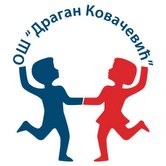 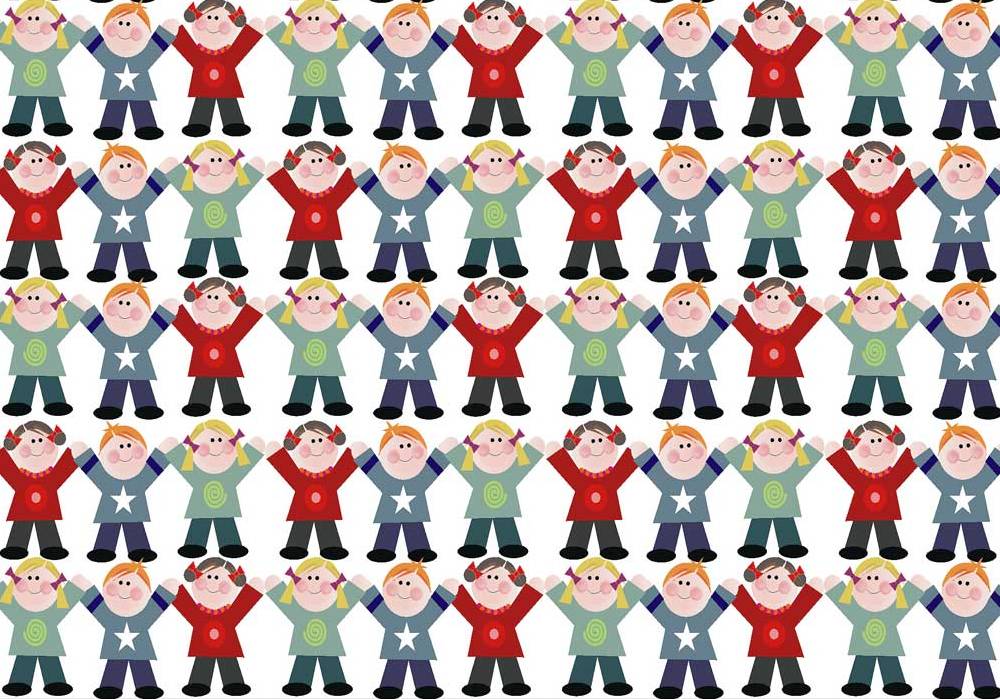 Основна школа „Драган Ковачевић“Шафарикова број 8, БеоградДел.бр.: 947/1 од 29.06.2018.На основу члана 61. став 2., члана 68., члана 69., члана 119. став 1. тачка 2. Закона о основама система образовања и васпитања („Службени Гласник РС“ бр. 88/2017) и члана 27. и 28. Закона о основном образовању и васпитању („Службени Гласник РС“ бр. 55/2013, 101/2017) каи и члана 53. став 1. тачка 2. Статута, дел.бр. 114/1 од 29.01.2018. године Школски одбор ОШ „Драган Ковачевић“ донео је једногласну О Д Л У К УУСВАЈА се Школски програм Основне школе „Драган Ковачевић“ у Београду за период од шк. 2018/19. до  шк. 2021/22. године.о б р а з л о ж е њ еЧланом 119. Закона о основама система образовања и васпитања предвиђена је обавеза органа управљања да донесе школски програм. Чланом 68. Закона прописано је да школски програм припремају одговарајући стручни органи установе, да мишљење дају савет родитеља и ученички парламент и да га доноси орган управљања. У складу са чл. 69 школски програм доноси се најкасније два месеца пре почетка школске године у којој ће почети његова примена и да се објављује, у складу са општим актом установе. Чланом 61 прописано је да се школски програм доноси у складу са Националним оквиром образовања и васпитањ. Такође члан 61. Закона о основама система образовања и васпитања каои чл. 27. и 28. Закона о основном образовању и васпитању  прописани су садржаји и услови за израду школског програма. На основу законске обавезе и у складу са тим одлучено је као у изреци. Школски програм је саставни део записника.Београд, 29. јун 2018.					Председник Школског одбора							     ________________________________								     Љубомир ЈанковићШКОЛСКИ ПРОГРАМза четворогодишњи период почев од школске 2018/19. годинесаставио је Стручни актив за развој школског програма у сарадњи са наставницима, стручним сарадницима и васпитачима и стручним органима школе.Сручни актив за развој школског програма чине:САДРЖАЈУВОД	111.	ЦИЉЕВИ ШКОЛСКОГ ПРОГРАМА	152.	ПЛАН И ПРОГРАМ НАСТАВЕ И УЧЕЊА	132.1.	ПРВИ ЦИКЛУС ОСНОВНОГ ОБРАЗОВАЊА И ВАСПИТАЊА	142.1.1.	ПЛАН НАСТАВЕ И УЧЕЊА	142.1.2.	ПРВИ РАЗРЕД	16ПРОГРАМ НАСТАВЕ И УЧЕЊА ОБАВЕЗНИХ И ИЗБОРНИХ ПРЕДМЕТА СА НАЧИНИМА И ПОСТУПЦИМА ЗА ЊИХОВО ОСТВАРИВАЊЕ	16ОБАВЕЗНИ НАСТАВНИ ПРЕДМЕТИ	16СРПСКИ ЈЕЗИК	16ЕНГЛЕСКИ ЈЕЗИК	24МАТЕМАТИКА	29СВЕТ ОКО НАС	34ЛИКОВНА КУЛТУРА	40МУЗИЧКА КУЛТУРА	43ФИЗИЧКО ВАСПИТАЊЕ	46ИЗБОРНИ ПРОГРАМИ	50ВЕРСКА НАСТАВА - ПРАВОСЛАВНИ  КАТИХИЗИС	50ГРАЂАНСКО ВАСПИТАЊЕ	51ПРОГРАМ ДОПУНСКЕ НАСТАВЕ	53СРПСКИ ЈЕЗИК	53МАТЕМАТИКА	54ПРОГРАМ РАДА ОДЕЉЕЊСКОГ СТАРЕШИНЕ	56ПРОЈЕКТНА НАСТАВА	582.1.3.	ДРУГИ РАЗРЕД	60ПРОГРАМ НАСТАВЕ И УЧЕЊА ОБАВЕЗНИХ И ИЗБОРНИХ ПРЕДМЕТА СА НАЧИНИМА И ПОСТУПЦИМА ЗА ЊИХОВО ОСТВАРИВАЊЕ	60ОБАВЕЗНО НАСТАВНИ ПРЕДМЕТИ	60СРПСКИ ЈЕЗИК	60ЕНГЛЕСКИ ЈЕЗИК	70МАТЕМАТИКА	74СВЕТ ОКО НАС	80ЛИКОВНА КУЛТУРА	88МУЗИЧКА КУЛТУРА	91ФИЗИЧКО ВАСПИТАЊЕ	93ОБАВЕЗНО ИЗБОРНИ НАСТАВНИ ПРЕДМЕТИ	96ВЕРСКА НАСТАВА-ПРАВОСЛАВНИ КАТИХИЗИС	96ГРАЂАНСКО ВАСПИТАЊЕ	97ИЗБОРНИ НАСТАВНИ ПРЕДМЕТ-ЧУВАРИ ПРИРОДЕ	99ПРОГРАМ ДОПУНСКЕ НАСТАВЕ	101СРПСКИ ЈЕЗИК	101МАТЕМАТИКА	102ПРОГРАМ РАДА ОДЕЉЕЊСКОГ СТАРЕШИНЕ	1042.1.4.	ТРЕЋИ РАЗРЕД	106ПРОГРАМ НАСТАВЕ И УЧЕЊА ОБАВЕЗНИХ И ИЗБОРНИХ ПРЕДМЕТА СА НАЧИНИМА И ПОСТУПЦИМА ЗА ЊИХОВО ОСТВАРИВАЊЕ	106ОБАВЕЗНИ НАСТАВНИ ПРЕДМЕТИ	106СРПСКИ ЈЕЗИК	106ЕНГЛЕСКИ ЈЕЗИК	122МАТЕМАТИКА	129ПРИРОДА И ДРУШТВО	136ЛИКОВНА КУЛТУРА	144МУЗИЧКА КУЛТУРА	150ФИЗИЧКО ВАСПИТАЊЕ	152ОБАВЕЗНО ИЗБОРНИ НАСТАВНИ ПРЕДМЕТИ	157ВЕРСКА НАСТАВА-ПРАВОСЛАВНИ КАТИХИЗИС	157ГРАЂАНСКО ВАСПИТАЊЕ	159ИЗБОРНИ НАСТАВНИ ПРЕДМЕТ-ЧУВАРИ ПРИРОДЕ	162ПРОГРАМ ДОПУНСКЕ НАСТАВЕ	164СРПСКИ ЈЕЗИК	164МАТЕМАТИКА	166ПРОГРАМ РАДА ОДЕЉЕЊСКОГ СТАРЕШИНЕ	1672.1.5.	ЧЕТВРТИ РАЗРЕД	170ПРОГРАМ НАСТАВЕ И УЧЕЊА ОБАВЕЗНИХ И ИЗБОРНИХ ПРЕДМЕТА СА НАЧИНИМА И ПОСТУПЦИМА ЗА ЊИХОВО ОСТВАРИВАЊЕ	170ОБАВЕЗНИ НАСТАВНИ ПРЕДМЕТИ	170СРПСКИ ЈЕЗИК	170ЕНГЛЕСКИ ЈЕЗИК	184МАТЕМАТИКА	189ПРИРОДА И ДРУШТВО	196ЛИКОВНА КУЛТУРА	208МУЗИЧКА КУЛТУРА	211ФИЗИЧКО ВАСПИТАЊЕ	214ОБАВЕЗНИ ИЗБОРНИ НАСТАВНИ ПРЕДМЕТИ	220ВЕРСКА НАСТАВА - ПРАВОСЛАВНИ КАТИХИЗИС	220ГРАЂАНСКО ВАСПИТАЊЕ	222ИЗБОРНИ НАСТАВНИ ПРЕДМЕТИ-	226ЧУВАРИ ПРИРОДЕ	226НАРОДНА ТРАДИЦИЈА	228ПРОГРАМ РАДА ДОПУНСКЕ И ДОДАТНЕ НАСТАВЕ	230ДОПУНСКА НАСТАВА	230СРПСКИ ЈЕЗИК	230МАТЕМАТИКА	231ДОДАТНА НАСТАВА	232МАТЕМАТИКА	232ПРОГРАМ РАДА ОДЕЉЕЊСКОГ СТАРЕШИНЕ	2332.2. ДРУГИ ЦИКЛУС ОСНОВНОГ ОБРАЗОВАЊА И ВАСПИТАЊА	2352.2.1. ПЛАН НАСТАВЕ И УЧЕЊА	2352.2.2.	ОБРАЗОВНИ СТАНДАРДИ ПОСТИГНУЋА УЧЕНИКА ЗА КРАЈ ОСНОВНОГ ОБРАЗОВАЊА И ВАСПИТАЊА	237СРПСКИ ЈЕЗИК	237ЕНГЛЕСКИ ЈЕЗИК	249ИСТОРИЈА	274ГЕОГРАФИЈА	281БИОЛОГИЈА	285МАТЕМАТИКА	307ФИЗИКА	320ХЕМИЈА	332ЛИКОВНА КУЛТУРА	339МУЗИЧКА КУЛТУРА	345РУСКИ ЈЕЗИК	3552.2.3.	ПЕТИ РАЗРЕД	364ПРОГРАМ НАСТАВЕ И УЧЕЊА	364ОБАВЕЗНИ НАСТАВНИ ПРЕДМЕТИ	364СРПСКИ ЈЕЗИК	364ЕНГЛЕСКИ ЈЕЗИК	373ИСТОРИЈА	377ГЕОГРАФИЈА	384БИОЛОГИЈА	390МАТЕМАТИКА	395ИНФОРМАТИКА И РАЧУНАРСТВО	401ТЕХНИКА И ТЕХНОЛОГИЈА	405ЛИКОВНА КУЛТУРА	414МУЗИЧКА КУЛТУРА	421ФИЗИЧКО И ЗДРАВСТВЕНО ВАСПИТАЊЕ	428ИЗБОРНИ ПРЕДМЕТИ	440ГРАЂАНСКО ВАСПИТАЊЕ	440РУСКИ ЈЕЗИК	448СЛОБОДНЕ АКТИВНОСТИ	459ХОР И ОРКЕСТАР	459ЦРТАЊЕ, СЛИКАЊЕ, ВАЈАЊЕ	461ПРОГРАМ ДОПУНСКЕ И ДОДАТНЕ НАСТАВЕ	464ПРОГРАМ ДОПУНСКЕ НАСТАВЕ	464СРПСКИ ЈЕЗИК	464ЕНГЛЕСКИ ЈЕЗИК 5-8. РАЗРЕДА	465ИСТОРИЈА	466ГЕОГРАФИЈА	467МАТЕМАТИКА	468БИОЛОГИЈА	471ТЕХНИКА И ТЕХНОЛОГИЈА	473РУСКИ ЈЕЗИК	477ПРОГРАМ ДОДАТНЕ НАСТАВЕ	479СРПСКИ ЈЕЗИК	479ЕНГЛЕСКИ ЈЕЗИК 5-8. РАЗРЕДА	480ИСТОРИЈА	481МАТЕМАТИКА	481БИОЛОГИЈА	484ТЕХНИКА И ТЕХНОЛОГИЈА	486МУЗИЧКА КУЛТУРА	489ЛИКОВНА КУЛТУРА	491ПРОГРАМ РАДА ОДЕЉЕНСКОГ СТАРЕШИНЕ	494ТЕМАТСКА НАСТАВА	4992.2.4.	ШЕСТИ РАЗРЕД	500ПРОГРАМ НАСТАВЕ И УЧЕЊА	500ОБАВЕЗНИ НАСТАВНИ ПРЕДМЕТИ	500СРПСКИ ЈЕЗИК	500ЕНГЛЕСКИ ЈЕЗИК	510ИСТОРИЈА	515ГЕОГРАФИЈА	526БИОЛОГИЈА	530МАТЕМАТИКА	534ИНФОРМАТИКА И РАЧУНАРСТВО	539ТЕХНИКА И ТЕХНОЛОГИЈА	541ЛИКОВНА КУЛТУРА	549МУЗИЧКА КУЛТУРА	555ФИЗИКА	560ФИЗИЧКО И ЗДРАВСТВЕНО ВАСПИТАЊЕ	568ИЗБОРНИ ПРЕДМЕТИ	579ГРАЂАНСКО ВАСПИТАЊЕ	579ВЕРСКА НАСТАВА-ПРАВОСЛАВНИ КАТИХИЗИС	586РУСКИ ЈЕЗИК	588СЛОБОДНЕ АКТИВНОСТИ	594ЦРТАЊЕ, СЛИКАЊЕ И ВАЈАЊЕ	594ХОР И ОРКЕСТАР	596ПРОГРАМ ДОПУНСКЕ И ДОДАТНЕ НАСТАВЕ	598ПРОГРАМ ДОПУНСКЕ НАСТАВЕ	598СРПСКИ ЈЕЗИК	598ИСТОРИЈА	599ФИЗИКА	600МАТЕМАТИКА	603БИОЛОГИЈА	605ТЕХНИКА И ТЕХНОЛОГИЈА	606РУСКИ ЈЕЗИК	607ПРОГРАМ ДОДАТНЕ НАСТАВЕ	609СРПСКИ ЈЕЗИК	609ИСТОРИЈА	610МАТЕМАТИКА	611БИОЛОГИЈА	614ТЕХНИКА И ТЕХНОЛОГИЈА	615МУЗИЧКА КУЛТУРА	616ПРОГРАМ РАДА ОДЕЉЕНСКОГ СТАРЕШИНЕ	618ТЕМАТСКА НАСТАВА	6222.2.5.	СЕДМИ РАЗРЕД	623НАСТАВНИ ПРОГРАМ ОБАВЕЗНИХ И ИЗБОРНИХ ПРЕДМЕТА	623ОБАВЕЗНИ НАСТАВНИ ПРЕДМЕТИ	623СРПСКИ ЈЕЗИК	623ЕНГЛЕСКИ ЈЕЗИК	633ЛИКОВНА КУЛТУРА	639МУЗИЧКА КУЛТУРА	644ИСТОРИЈА	651ГЕОГРАФИЈА	661ФИЗИКА	667МАТЕМАТИКА	677БИОЛОГИЈА	683ХЕМИЈА	686ТЕХНИЧКО И ИНФОРМАТИЧКО ОБРАЗОВАЊЕ	690ФИЗИЧКО ВАСПИТАЊЕ И ИЗАБРАНИ СПОРТ	697РУСКИ ЈЕЗИК	709ОБАВЕЗНО ИЗБОРНИ ПРЕДМЕТИ	714ГРАЂАНСКО ВАСПИТАЊЕ	714ВЕРСКА НАСТАВА-ПРАВОСЛАВНИ КАТИХИЗИС	719ИЗБОРБИ ПРЕДМЕТИ	721ЦРТАЊЕ, СЛИКАЊЕ И ВАЈАЊЕ	721ХОР И ОРКЕСТАР	723ИНФОРМАТИКА И РАЧУНАРСТВО	724ПРОГРАМ ДОПУНСКЕ И ДОДАТНЕ НАСТАВЕ	727ПРОГРАМ ДОПУНСКЕ НАСТАВЕ	727СРПСКИ ЈЕЗИК	727ИСТОРИЈА	728ГЕОГРАФИЈА	729ФИЗИКА	730МАТЕМАТИКА	732ХЕМИЈА	736РУСКИ ЈЕЗИК	737ТЕХНИЧКО И ИНФОРМАТИЧКО ОБРАЗОВАЊЕ	740ПРОГРАМ ДОДАТНЕ НАСТАВЕ	741СРПСКИ ЈЕЗИК	741ИСТОРИЈА	742ГЕОГРАФИЈА	743МАТЕМАТИКА	744БИОЛОГИЈА	746ХЕМИЈА	747ПРОГРАМ РАДА ОДЕЉЕЊСКОГ СТАРЕШИНЕ	752ТЕМАТСКА НАСТАВА	7542.2.6.	ОСМИ РАЗРЕД	755НАСТАВНИ ПРОГРАМ ОБАВЕЗНИХ И ИЗБОРНИХ ПРЕДМЕТА	755ОБАВЕЗНИ НАСТАВНИ ПРЕДМЕТИ	755СРПСКИ ЈЕЗИК	755ЕНГЛЕСКИ ЈЕЗИК	766ЛИКОВНА КУЛТУРА	771МУЗИЧКА КУЛТУРА	776ИСТОРИЈА	783ГЕОГРАФИЈА	794ФИЗИКА	800МАТЕМАТИКА	811БИОЛОГИЈА	820ХЕМИЈА	825ТЕХНИЧКО И ИНФОРМАТИЧКО ОБРАЗОВАЊЕ	830ФИЗИЧКО ВАСПИТАЊЕ И ИЗАБРАНИ СПОРТ	837ОБАВЕЗНО ИЗБОРНИ ПРЕДМЕТИ	851ГРАЂАНСКО ВАСПИТАЊЕ	851ВЕРСКА НАСТАВА-ПРАВОСЛАВНИ КАТИХИЗИС	856РУСКИ ЈЕЗИК	858ИЗБОРНИ ПРЕДМЕТИ	865ЦРТАЊЕ, СЛИКАЊЕ И ВАЈАЊЕ	865ХОР И ОРКЕСТАР	867ИНФОРМАТИКА И РАЧУНАРСТВО	869ПРОГРАМ ДОПУНСКЕ И ДОДАТНЕ НАСТАВЕ	871ПРОГРАМ ДОПУНСКЕ НАСТАВЕ	871СРПСКИ ЈЕЗИК	871ИСТОРИЈА	872ГЕОГРАФИЈА	873ФИЗИКА	873МАТЕМАТИКА	878БИОЛОГИЈА	881ХЕМИЈА	882ТЕХНИЧКО И ИМФОРМАТИЧКО ОБРАЗОВАЊЕ	884РУСКИ ЈЕЗИК	885ПРОГРАМ ДОДАТНЕ НАСТАВЕ	888СРПСКИ ЈЕЗИК	888ИСТОРИЈА	890ГЕОГРАФИЈА	890МАТЕМАТИКА	891ХЕМИЈА	894БИОЛОГИЈА	897ТЕХНИЧКО И ИНФОРМАТИЧКО ОБРАЗОВАЊЕ	898МУЗИЧКА КУЛТУРА	899ПРОГРАМ РАДА ОДЕЉЕЊСКОГ СТАРЕШИНЕ	901ТЕМАТСКА НАСТАВА	9023. ПРОГРАМ КУЛТУРНИХ АКТИВНОСТИ ШКОЛЕ	9034. ПРОГРАМ ШКОЛСКОГ СПОРТА И СПОРТСКИХ АКТИВНОСТИ	9045.	ПРОГРАМ ЗАШТИТЕ ОД НАСИЉА, ЗЛОСТАВЉАЊА И ЗАНЕМАРИВАЊА И ПРОГРАМИ ПРЕВЕНЦИЈЕ ДРУГИХ ОБЛИКА РИЗИЧНОГ ПОНАШАЊА	9056.	ПРОГРАМ ВАННАСТАВНИХ АКТИВНОСТИ УЧЕНИКА	9116.1.	СЕКЦИЈЕ	9116.1.1.	ПРВИ ЦИКЛУС ОБРАЗОВАЊА И ВАСПИТАЊА	911СПОРТСКА СЕКЦИЈА	911ЛИКОВНА СЕКЦИЈА	912ДРАМСКА СЕКЦИЈА	913ЛИТЕРАЛНА СЕКЦИЈА	916РЕЦИТАТОРСКА СЕКЦИЈА	917РИТМИЧКА СЕКЦИЈА	9196.1.2.	ДРУГИ ЦИКЛУС ОБРАЗОВАЊА И ВАСПИТАЊА	920ДРАМСКА, НОВИНАРСКА И РЕЦИТАТОРСКА СЕКЦИЈА	920ЕНГЛЕСКИ ЈЕЗИК	922РУСКИ ЈЕЗИК	923ЛИКОВНА СЕКЦИЈА	924МУЗИЧКА СЕКЦИЈА	927ГЕОГРАФСКА СЕКЦИЈА	930БИЛОШКА СЕКЦИЈА	931СПОРТСКА СЕКЦИЈА	932МАТЕМАТИЧКА СЕКЦИЈА	934ИНФОРМАТИЧКА СЕКЦИЈА	935ТЕХНИЧКО –ИНФОРМАТИЧКА СЕКЦИЈА	9376.2.	ПРОГРАМ РАДА УЧЕНИЧКИХ ОРГАНИЗАЦИЈА	9396.2.1.	УЧЕНИЧКИ ПАРЛАМЕНТ	9396.2.2.	ВРШЊАЧКИ ТИМ	9416.2.3.	ЦРВЕНИ КРСТ	9437.	ПРОГРАМ ПРОФЕСИОНАЛНЕ ОРИЈЕНТАЦИЈЕ	9458.	ПРОГРАМ ЗДРАВСТВЕНЕ ЗАШТИТЕ	9489.	ПРОГРАМ СОЦИЈАЛНЕ ЗАШТИТЕ	95210.	ПРОГРАМ ЗАШТИТЕ ЖИВОТНЕ СРЕДИНЕ	95211.	ПРОГРАМ САРАДЊЕ СА ЛОКАЛНОМ САМОУПРАВОМ	95412.	ПРОГРАМ САРАДЊЕ СА ПОРОДИЦОМ	95613.	ПРОГРАМ ИЗЛЕТА, ЕКСКУРЗИЈА И НАСТАВЕ У ПРИРОДИ	96113.1.	НАСТАВА У ПРИРОДИ	96113.2.	ИЗЛЕТИ	96513.3.	ДВОДНЕВНА ЕКСКУРЗИЈА	96614.	ПРОГРАМ РАДА ШКОЛСКЕ БИБЛИОТЕКЕ	96715.	ПРОГРАМ РАДА ПРОДУЖЕНОГ БОРАВКА	97516.	ПРОГРАМ ДОДАТНЕ ПОДРШКА	98916.1.	УВОД	98916.2.	ЦИЉ ПРОГРАМА ДОДАТНЕ ПОДРШКЕ	98916.3.	ОПИС РАДА ПРОГРАМА ДОДАТНЕ ПОДРШКЕ	99016.3.1.	Прилагођавање начина рада, као и услова у којима се изводи образовно-васпитни рад	99016.3.2.	Корективно - стимулативни програм	996ЛОГОПЕД	997ВИЗУЕЛНИ ТРЕНИНГ	1003РЕЕДУКАЦИЈА ПСИХОМОТОРИКЕ	1009ОРТООПТИКА- ПЛЕООПТИКА	1016КОРЕКТИВНА ГИМНАСТИКА	1020МУЗИЧКЕ СТИМУЛАЦИЈЕ	1022СЕНЗОРНА ИНТЕГРАЦИЈА	1030САРАДНИК ЗА ИЗРАДУ ДИДАКТИЧКИХ СРЕДСТАВА И ПОМАГАЛА ЗА ДЕЦУ СА СЕНЗОМОТОРИЧКИМ СМЕТЊАМА	103816.3.3.	Додатна подршка редовним основним школама и предшколским установама	104116.3.4.	Додатна подршка дефектолога у оквиру продуженог боравка за ученике у другом циклусу	104416.3.5.	Програм ране интервенције деци до пет година	104717.	ДОДАТАК-ПЛАН И ПРОГРАМ ТЕМАТСКЕ НАСТАВЕ	104917.1.	ПРВИ ЦИКЛУС ОБРАЗОВАЊА И ВАСПИТАЊА	1052ПРВИ РАЗРЕД	1052ДРУГИ РАЗРЕД	1060ТРЕЋИ РАЗРЕД	1063ЧЕТВРТИ РАЗРЕД	106717.2.	ДРУГИ ЦИКЛУС ОБРАЗОВАЊА И ВАСПИТАЊА	1085ПЕТИ РАЗРЕД	1085ШЕСТИ РАЗРЕД	1104СЕДМИ РАЗРЕД	1121ОСМИ РАЗРЕД	1145УВОДОсновна школа «Драган Ковачевић» је васпитно-образовна установа за предшколско и основно образовање и васпитање ученика са сметњама у развоју и као таква она је:према делатности и степену–основна школа за ученике са сметњама у развоју;према програму образовања и васпитања који остварује-национална школа-остварује наставни план и програм прописаних од стране Министарства просвете, науке и технолошког развоја;према оснивачу-јавна школа-оснивач школе је Скупштина града Београда;према намени –специфична – својом организацијом наставе, средствима, методама, поступцима и облицима рада доприносу побољшању ефикасности постигнућа ученика;Школски програм се реализује од првог до осмог разреда као и припремни предшколски програм;Образовно-васпитни рад остварује се на српском језику и ћириличном писму.Својим радом доприноси да ученици да максимално да усвоје садржаје редовног плана и програма, да се припреме за даље школовање и да се успешно интегришу са вршњацима.Зато је градиво прилагођено у складу са њиховим сметњама те се поред уобичајних наставних метода и техника рада користе и специјализоване методе како би ученици са својим потешкоћама успешно усвојили редован Наставни план и програм.Полазне основе за израду школског програма су:Закон о основама система образовања и васпитања, «Сл. гласник РС» бр. 88/2017;Закон о основном образовању и васпитању, «Сл. гласник РС» бр. 55/2013 и 101/2017; Закон о предшколском васпитању и образовању, "Сл. гласник РС" 18/2010;Закон о уџбеницима („Службени гласник   РС”, бр. 27/18);Правилник о општим стандардима постигнућа-образовни стандарди за крај обавезног образовања, „Сл. Гласник РС-Просветни гласник“ 5/2010;Правилник о образовним стандардима за крај првог циклуса обавезног образовања за предмете српски језик, математика и природа и друштво, „Сл. Гласник РС-Просветни гласник“ 5/2011;Општи протокол Владе Републике Србије за заштиту деце за заштиту деце од насиља, злостављања и занемаривања;Посебни протокол за заштиту деце од насиља, злостављања и занемаривања у образовно-васпитним установама;Приручник за примену Посебног протокола за заштиту деце од насиља, злостављања и занемаривања у образовно-васпитним установама;Правилник о протоколу поступања у установи у одговору на насиље, злостављање и занемаривање; «Сл. Гласник РС-Просветни гласни» бр.30/2010;Правилник о ближим критеријумима за препознавање облика дискриминације од стране запосленог, детета, ученика или трећег лица у установи образовања и васпитања  ("Сл. гласник РС", бр. 22/2016)Правилник о поступању установе  у случају сумње или утврђеног дискриминаторног понашања и вређања угледа, части или  достојанства личности  ("Сл. гласник РС", бр. 65/2018)Правилник о оцењивању ученика у основном образовању и васпитању, „Сл. гласник РС“ 67/2013;Правилник о ближим упутствима за утврђивање права на индивидуални образовни план, његову примену и вредновање, „Службени гласник РС“ бр. 76/2010;Правилник о додатној образовној, здравственој и социјалној подршци детету и ученику, „Службени гласник РС“ 63/2010;Правилник о наставном плану и програму за први, други, трећи и четврти разред основног образовања и васпитања и наставном програму за трећи разред основног образовања и васпитања („Просветни гласник“, бр. 1/05, 15/06, 2/08, 2/10, 7/10, 7/11, 1/13 и 11/14 и 11/16); Правилник о плану наставе и учења за први циклус основног образовања и васпитања и програму наставе и учења за први разред основног образовања и васпитања („Просветни гласник“, број 10/17);Правилник о наставном плану и програму за први и други разред основног образовања и васпитања („Просветни гласник“, бр. 10/04, 20/04, 1/05, 3/06, 15/06, 2/08, 2/10, 7/10, 3/11, 7/11, 1/13, 4/13, 14/13, 5/14, 11/14, 11/16 и 6/17);Правилник о наставном плану и програму за четврти разред основног образовања и васпитања  („Просветни гласник“, 3/06, 15/06, 2/08, 3/11, 7/11, 1/13, 11/14, 11/16 и 7/17);Правилник оизмени Правилника о наставном плану за други циклус основног образовања и васпитања и наставном програму за пети разред основног образовања и васпитања  („Сл. гласник РС - Просветни гласник", бр.8/2017)Правилник о наставном плану за други циклус основног образовања и васпитања и наставни план за пети разред основног образовања и васпитања ("Сл. гласник РС - Просветни гласник", бр. 6/2007, 2/2010, 7/2010 - др. правилник, 3/2011 - др. правилник, 1/2013, 4/2013, 11/2016, 6/2017, 8/2017 и 9/2017Правилник о наставном програму за шести разред основног образовања и васпитања („Просветни гласник“ бр. 5/08, 3/11,1/13, 5/14, 11/16 и 11/16-др.пропис);Правилник о наставном програму за седми разред основног образовања и васпитања („Просветни гласник“, бр. 6/09, 3/11, 8/13, 11/16 и 11/16-др.пропис); Правилник о наставном програму за осми разред основног образовања и васпитања („Просветни гласник“, бр. 2/10, 3/11, 8/13, 5/14, 11/16, 11/16-др. пропис и 7/17); Правилник о изменама и допунама Правилника о наставном плану програму за шести разред основног образовања и васпитања  (Сл. Гласник РС-Просветни гласник“ бр. 3/2018); Правилник о програму завршног испита у основном образовању и васпитању („Службени гласник РС – Просветни гласник“, број 1/11, 1/12, 1/14 и 12/14).Правилник о општим основама предшколског програма, «Сл. Гласник РС-Просветни гласни» бр. 14/06;Правилник о стандардима услова за остваривање посебних програма у области предшколског образовања и васпитања, «Сл. Гласник РС-Просветни гласни» бр.61/2012;Правилник о сталном стручном усавршавању и стицању звања наставника, васпитача и стручних сарадника, «Сл. гласник РС» бр.  81/17 и 48/18; Правилник о вредновању сталног стручног усавршавања запослених у установи ОШ „Драган Ковачевић“ у Београду, бр. 204 од 26.02.2014;Правилник о стандардима квалитета рада установе („Сл.гласник РС-Просветни гласник“, бр. 14/2018);Правилник о вредновању квалитета рада установа, "Сл. гласник РС" бр. 9/2012;Правилник о стандардима компетенција за професију наставника и њиховог професионалног развоја, „Сл. гласник РС-Просветни гласни“ бр. 5/2011;Правилник о стандардима компетенција директора установа образовања и васпитања, „Сл. гласник РС“, 38/2013;Правилник о стручно-педагошком надзору, «Сл. гласник РС» бр. 34/12;Правилник о програму за остваривање екскурзије у првом и другом циклусу основног образовања и васпитања(„Службени гласник РС – Просветни гласник“, бр. 7/10);Правилник о основама васпитног програма („Службени гласник РС – Просветни гласник“, број 5/12)Правилник о дозволи за рад наставника, васпитача и стручних сарадника, „Сл. гласник РС“ бр. 5/04. и 51/2008;Правилник о измени правилника о дозволи за рад наставника, васпитача и стручних сарадника, „Сл. гласник РС“ бр. 105/15;Правилник о врсти и степену образовања наставника и стручних сарадника у основној школи, "Сл. гласник РС -Просветни гласник", бр. 11/2012 и 15/2013;Правилник о степену и врсти образовања наставника који изводе образовно-васпитни рад из изборних предмета у основној школи, "Сл. гласник РС -Просветни гласник", бр. 11/2012 и 15/13;Правилник о врсти стручне спреме стручних сарадника у основној школи, "Просветни гласник РС" бр. 5/2012;Правилник о програму свих облика рада стручних сарадника, «Сл. Гласник РС-Просветни гласни» бр. 5/12“Правилник о програму за остваривање екскурзија у првом и другом циклусу основног образовања и васпитања, „Сл. гласник РС-Просветни гласник“ бр. 7/2010;Правилник о календару образовно-васпитног рада основне школе за школску 2018/19. годину, «Службени гласник-Просветни гласник РС“ бр. 10/2018;Правилник о критеријумима и стандардима за финансирање установе која обавља делатност основног и средњег образовања и васпитања за ученике са сметњама у развоју, „Сл. Гласник –Просветни гласник РС” бр. 73/2016;Правилник о норми часова непосредног рада са ученицима наставника, стручних сарадника и васпитача у основној школи, «Сл. гл. РС» бр. 2/92. и 2/2000;Правилник о нормативима школског простора, опреме и наставних средстава за основну школу, «Сл. гласник-просветни гласник СРС» бр. 4/90; Правилнику о обављању друштвено корисног, односно хуманитарног рада ("Сл. гласник РС", бр. 68/2018)Статута Школе; дел. бр. 114/1 од 29. 01. 2018. годСаставни део Школског програма чине:Индивидуални образовни планови свих ученикаПрограм безбедности здравља на раду.Јединствену целину са Школским програмом чине:Развојни план школе за период од 2018. до 2022. г.;Годишњим план рада школе Годишњи планови рада наставникаРаспоред часова редовне, допунске, додатне наставе као и ваннаставних активности.Распоред одржавања писмених задатак и вежби, контролних задатака и тестирањаРаспоред отворених врата и родитељских састанакаНајпрецизније програм је условљен: законским одредбама о основном образовању и васпитању;општим принципима и циљевима система образовања и васпитања;општим и посебним исходима и стандардима образовања и васпитања,наставним плановима и програмима основног образовања и васпитања,индивидуалним образовним плановима, програнима и начином рада;резултатима самовредновања претходних школских програма;постигнутим резултатима у васпитно-образовном раду са ученицима у претходној школској годиниспецифичним развојним карактеристикама и потребама ученика (врсте и степен сметње и тешкоће у развоју) ради прилагођавања програма;искуствима стеченим у реализовању програмских задатака претходних година,на основу процене о ресурсима којима сама Школа располаже (наставнички кадар, интелектуални потенцијал и интересовање ученика, опремљеност наставним средствима, локација школе),потребама и особеностима ученика који похађају школу,особеностима и потребама друштвене средине.Школски програм утемељен је на следећим начелима:усмерености на процесе и исходе учења;заснованости на стандардима, уз систематско праћење и процењивање квалитетапрограма;уважавања узрасних карактеристика у процесу стицања знања и вештина,формирања ставова и усвајања вредности код ученика;хоризонталне и вертикалне повезаности у оквиру предмета и између различитихнаставних предмета;поштовања индивидуалних разлика међу ученицима у погледу начина учења ибрзине напредовања, као и могућности личног избора у слободним активностима;заснованости на партиципативним, кооперативним, активним и искуственимметодама наставе и учења;уважавања искуства, учења и знања која ученици стичу ван школе и њиховоповезивање са садржајима наставе;развијања позитивног односа ученика према школи и учењу, као и подстицањаучениковог интересовања за учење и образовање у току целог живота;коришћења позитивне повратне информације, похвале и награде као средства замотивисање ученика;уважавање узрасних карактеристика у процесу психофизичког развојаобезбеђивањем услова за живот и рад у школиЦИЉЕВИ ШКОЛСКОГ ПРОГРАМАШколски програм треба да омогући реализацију општих принципа, циљева и исхода система образовања и васпитања постављених Законом о основама система образовања и васпитањаЦиљ израде Школског програма првенствено је у томе: да обухвати све садржаје, процесе и активности усмерене на остваривање циљева и исхода образовања. Овај документ уважава и поштује све учеснике у образовном процесу. Уважава и поштује личност, лична својства, узрасне и развојне карактеристике ученика. Уграђује у процес образовања и васпитања потребе ученика и родитеља, потребе локалне заједнице, и труди се да све то усклади са потенцијалима школе.Сврха програма образовања заснована је на следећум принципима:Омогућавање једнакости и доступности права на образовање и васпитање заснованог на социјалној правди и принципу једнаких шанси без дискриминације.Усмереност ка разноврсним  облицима  учења, наставе и оцењивања у складу са различтим потребама детета и ученика, развијање мотивације и подизања квалитета постигнућа -знања, вештина, ставова и вредности.Поштовање људских права и права сваког појединца (детета и одрасле особе) и уважавање људског достојанства, изградња демократске атмосфере, сарадње и толеранције, у раду школе и наставном процесу и развијање свести о културној цивилизацијској повезаности у свету, посвећеност осмовним моралним вредностима, правде и истине, солидарности, слободе, поштења и одговорности.Висок квалиет образовања и васпитања за све и развијање основних комптенција као и квалитетно и уравнотежено образовање и васпитање засмновано на тековинама савремене науке и прилагођено узрасним и личним образовним потребама сваког детета и ученика у ради стицања језичке, математичке, научне, уметничке, културне, здравствене, еколошке и информатичке писмености, неопходне за живот у савременом и сложеном друштву.Оспособљавању ученика да успешно задовољава сопствене потребе и интересе, развија сопствену личност и потенцијале, поштује друге особе и њихов идентитет, потребе и интересе, уз активно и одговорно учешће у економском, друштвеном и културном животу и допринос демократском, економском и културном развоју друштва.Целоживотно учење које уклључује аве облике учења кроз различите обликеобразовних активности са циљем унапређивања личних, грађанских, друштвених и радних комптенеција.Развој стваралачких способности, креативности, естетске перцепције и укуса као и испољавање и коришћење својих интелектуалних и креативних потенцијала.Професионална етика и компетентост која подразумева високу стручност запослених, стални професионални разбој и висок ниво професионалне одговрности и етичности.Демократичност  кроз укљученост свих учесника у систему образовања и васпитања у стваеању и спорвођењу образовних политика.Хоризонталну и вертикалну проходност.Аутономност установе кроз планирање и остваривање одговрајућих активности, програма и пројеката у циљу унапређивања квалитета образовања и васпитања поштујућин специфичлности установе и локалне средине.Ефикасну сарадњу кроз разноврсне облике и садржаје са породицом, родитељима односно старатељима, локалном самоуправом, надлежним органима, организацијама и установама као и широм друштвеном средином као и њихово укључивање у образовно-васпитни рад и школске активности.Ефикасној подршци ученика у преласку у средње образовање.Идентификацији, праћењу и подстицању ученика;Могућност ученика са сметњама у развоју, инвалидитетом и осетљивих група да имају проходност у свим нивоима образовања и васпитања;Смањење стопе напуштања система образовања и васпитања, посебно лица из социјално угрожених категорија становништв, лица са сметњама у развоју ин инвалидитетом и других лица са специфичним тешкоћама у учењу и подршци њиховом поновном укључењу  у ситем у складу са принципима инклузивног и интеркултуралног образовања и васпитања.Општи циљеви и задаци програма образовања и васпитања су:обезбеђивање добробити и подршка целовитом развоју детета, ученика и одраслог; обезбеђивање подстицајног и безбедног окружења за целовити развој детета, ученика и одраслог, развијање ненасилног понашања и успостављање нулте толеранције према насиљу;шири обухват деце предшколским васпитањем и образовањем и свеобухватна укљученост ученика у систем образовања и васпитања; развијање и практиковање здравих животних стилова, свести о важности сопственог здравља и безбедности, потребе неговања и развоја физичких способности;развијање свести о значају одрживог развоја, заштите и очувања природе и животне средине и еколошке етике, заштите и добробити животиња; континуирано унапређивање квалитета процеса и исхода образовања и васпитања заснованог на провереним научним сазнањима и образовној пракси; развијање компетенција за сналажење и активно учешће у савременом друштву које се мења; пун интелектуални, емоционални, социјални, морални и физички развој сваког детета, ученика и одраслог, у складу са његовим узрастом, развојним потребама и интересовањима; развијање кључних компетенција за целоживотно учење, међупредметних компетенција и стручних компетенција у складу са захтевима занимања, потребама тржишта рада и развојем савремене науке и технологије; развој свести о себи, стваралачких способности, критичког мишљења, мотивације за учење, способности за тимски рад, способности самовредновања, самоиницијативе и изражавања свог мишљења; оспособљавање за доношење ваљаних одлука о избору даљег образовања и занимања, сопственог развоја и будућег живота; развијање позитивних људских вредности; развијање осећања солидарности, разумевања и конструктивне сарадње са другима и неговање другарства и пријатељства; развијање компетенција за разумевање и поштовање права детета, људских права, грађанских слобода и способности за живот у демократски уређеном и праведном друштву; развој и поштовање расне, националне, културне, језичке, верске, родне, полне и узрасне равноправности, толеранције и уважавање различитости; развијање личног и националног идентитета, развијање свести и осећања припадности Републици Србији, поштовање и неговање српског језика и матерњег језика, традиције и културе српског народа и националних мањина, развијање интеркултуралности, поштовање и очување националне и светске културне баштине; повећање ефикасности употребе свих ресурса образовања и васпитања, завршавање образовања и васпитања у предвиђеном року са минималним продужетком трајања и смањеним напуштањем школовања; повећање ефикасности образовања и васпитања и унапређивање образовног нивоа становништва Републике Србије као државе засноване на знању. Исходи образовања и васпитања суизрази и тумачи идеје, мисли, осећања, чињенице и ставове у усменој и писаној форми; прикупља, анализира, организујe и критички процењујe информације; користи српски језик, односно језик нациналне мањине и страни језик у зависности од културног наслеђа и средине, потреба и интересовања;ефикасно и критички користи научна и технолошка знања, уз показивање одговорности према свом животу, животу других и животној средини; ради ефикасно са другима као члан тима, групе, организације и заједнице; зна како да учи; уме да разликује чињенице од интерпретација;примењује математичко мишљење и знање у циљу решавања низа проблема у свакодневним ситуацијама; поуздано, критички и одговорно према себи и другима користи дигиталне технологије;одговорно и ефикасно управља собом и својим активностима; ефикасно и конструктивно учествује у свим облицима радног и друштвеног живота, поштује људска права и слободе, комуницира асертивно и ненасилно посебно у растућој разноликости друштава и решавању сукоба; покрећe и спремно прихвата промене, преузима одговорност и има предузетнички приступ и јасну оријентацију ка остваривању циљева и постизању успеха; остварује идеје, планира и управља пројектима ради постизања циљева који доприносе личној афирмацији и развоју, друштвеној или привредној активности; схвата свет као целину повезаних система и приликом решавања конкретних проблема разуме да нису изоловани; има свест о сопственој култури и разноликости култура, уважава значај креативног изражавања идеја, искустава и осећања путем различитих медија, укључујући музику, књижевност, извођачке и визуелне уметности. Реализацијом школског програма ученици треба да стекну кључне компетенције-скуп интегрисаних знања, вештина и ставова који су потребни сваком појединцу за лично испуњење и развој, укључивање у друштвени живот и запошљавање. Кључне компетенције за целоживотно учење су: комуникација на матерњем језику: способност изражавања и тумачења концепата, мисли, осећања, чињеница и мишљења у усменој или писаној форми; комуникација на страном језику: способност изражавања и тумачења концепата, мисли, осећања, чињеница и мишљења у усменој или писаној форми укључујући вештине посредовања сумирањем, тумачењем, превођењем, парафразирањем и на друге начине, као и интеркултурално разумевање; математичке, научне и технолошке компетенције: основно нумеричко резоновање, разумевање света природе, способност примене знања и технологије за људске потребе (медицина, транспорт, комуникације и др.); дигитална компетенција: самопоуздано и критичко коришћење информационих и комуникационих технологија за рад, одмор и комуникацију; учење учења: способност да се ефективно управља сопственим учењем: планирање, управљање временом и информацијама, способност да се превазиђу препреке како би се успешно учило, коришћење претходних знања и вештина, примена знања и вештина у различитим ситуацијама, индивидуално и/или у групи; друштвене и грађанске компетенције: способност да се ефикасно и конструктивно учествује у друштвеном и радном животу и да се ангажују у активном и демократском учешћу, посебно у све разноврснијим заједницама; осећај за иницијативу и предузетништво: способност да се идеје претворе у акцију кроз креативност, иновативност и преузимање ризика, као и способност за планирање и управљање пројектима; културолошка освешћеност и изражавање: способност да се схвати значај креативних идеја, искустава и емоција у различитим медијима – музика, књижевност, плес, ликовна уметност и друго. Опште међупредметне компетенције:компетенција за учење; одговорно учешће у демократском друштву; естетичка компетенција; комуникација; одговоран однос према околини; одговоран однос према здрављу; предузимљивост и оријентација ка предузетништву; рад са подацима и информацијама; решавање проблема; сарадња; дигитална компетенцијаСпецифични циљеви и задаци школског програма су:Примарни задатак школе је пружање додатне образовно-васпитне подршке ученицима кроз следеће мере и стратегије:индивидуално прилагођавање програма ученицима у зависности од сметње и тешкоће;прилагођена наставна средства и наставне методе;адаптирани простор и намештај за слабовиде ученике;рад на заштити вида и здравља ученика;индивидуализовани приступ ученицима;корективно-стимулативни и рехабилитациони рад са ученицима (визуелна стимулација, психомоторичке вежбе, вежбе логопедије, ортооптичко-плеооптичке вежбе, корективна гимнастика, музичке стимулације)-индивидуална настава;рад на додатној мотивацији ученика;рад на социјализацији ученика;саветодавни рад са родитељима у циљу превазилажења проблема ученикаунапређење примене метода и средстава у реализацији предшколског и основношколског редовног плана и програма у контексту активне наставе;диференцирани и програмирани приступ реализацији образовног-васпитног и корективног рада у контексту активне размене информација између дефектолога (специјалног реедукатора и рехабилитатора), стручних сарадника, наставника и васпитача укључених у непосредне и посредне облике образовно-васпитног рада;квалитативни и квантитативни приступ у оцењивању деце у складу са европским моделом образовних постигнућа;периодично тимско праћење развоја и постигнућа ученика у кључним подручјима образовно-васпитног и корективног рада;ангажовање деце са сметњама у развоју у ваннаставним активностима и укључивање у такмичења са вршњацима из редовног система образовања на територији општине и града;корекција специфичних тешкоћа у учењу и оријентација ка препознавању, подстицању и неговању креативности и стваралаштва деце;перманетна здравствена заштита у подручју заштите вида и општег здравственог стања деце, кроз сарадњу са офтамолозима и лекарима других специјалности;превазилажење развојних проблема, припрема и осамостаљивање детета за укључивање у редовни систем школовања.ПЛАН И ПРОГРАМ НАСТАВЕ И УЧЕЊА ПЛАН НАСТАВЕ У УЧЕЊА ОСНОВНОГ ОБРАЗОВАЊА И ВАСПИТАЊА(списак обавезних и изборних предмета, слободних и ваннаставних активности, датне и допунске наставе, обавезне ваннаставне активности, недељни и годишњи фонд часова)ПРОГРАМИ ОВАВЕЗНИХ ПРЕДМЕТА ПО РАЗРЕДИМА, СА НАЧИНИМА И ПОСТУПЦИМА ЗА ЊИХОВО ОСТВАРИВАЊЕИЗБОРНИ ПРОГРАМИ ПО РАЗРЕДИМА, СА НАЧИНИМА И ПОСТУПЦИМА ЗАЊИХОВО ОСТВАРИВАЊЕПРОГРАМ ДОПУНСКЕ И ДОДАТНЕ НАСТАВЕПРОГРАМ СЛОБОДНИХ АКТИВНОСТИ (ПЕТИ И ШЕСТИ РАЗРЕД)ПРОГРАМ ОДЕЉЕЊСКОГ СТАРЕШИНЕПРВИ ЦИКЛУС ОСНОВНОГ ОБРАЗОВАЊА И ВАСПИТАЊАПЛАН НАСТАВЕ И УЧЕЊАОвај план се примењује за ученике који уписују први разред почев од шк. 2018/19. године. Овај план примењиваће се у шк. 2018/19, за трећи и четврти разред у шк. 2019/20. и четврти разред у шк. 2020/21. години.ПРВИ РАЗРЕДПРОГРАМ НАСТАВЕ И УЧЕЊА ОБАВЕЗНИХ И ИЗБОРНИХ ПРЕДМЕТА СА НАЧИНИМА И ПОСТУПЦИМА ЗА ЊИХОВО ОСТВАРИВАЊЕОБАВЕЗНИ НАСТАВНИ ПРЕДМЕТИСРПСКИ ЈЕЗИК ОБРАЗОВНИ СТАНДАРДИ ПОСТИГНУЋА УЧЕНИКАПРОГРАМ НАСТАВЕ И УЧЕЊА*ЕНГЛЕСКИ ЈЕЗИК*МАТЕМАТИКАОБРАЗОВНИ СТАНДАРДИ ПОСТИГНУЋА УЧЕНИКАПРОГРАМ НАСТАВЕ И УЧЕЊА*СВЕТ ОКО НАСОБРАЗОВНИ СТАНДАРДИ ПОСТИГНУЋА УЧЕНИКАПРОГРАМ НАСТАВЕ И УЧЕЊА*ЛИКОВНА КУЛТУРА*МУЗИЧКА КУЛТУРА*ФИЗИЧКО ВАСПИТАЊЕ *ИЗБОРНИ ПРОГРАМИВЕРСКА НАСТАВА - ПРАВОСЛАВНИ  КАТИХИЗИСГРАЂАНСКО ВАСПИТАЊЕПРОГРАМ ДОПУНСКЕ НАСТАВЕСРПСКИ ЈЕЗИКМАТЕМАТИКАПРОГРАМ РАДА ОДЕЉЕЊСКОГ СТАРЕШИНЕПРОЈЕКТНА НАСТАВАДРУГИ РАЗРЕДПРОГРАМ НАСТАВЕ И УЧЕЊА ОБАВЕЗНИХ И ИЗБОРНИХ ПРЕДМЕТА СА НАЧИНИМА И ПОСТУПЦИМА ЗА ЊИХОВО ОСТВАРИВАЊЕОБАВЕЗНО НАСТАВНИ ПРЕДМЕТИСРПСКИ ЈЕЗИКОбразовни стандарди постигнућа Програм наставе и учења*ЕНГЛЕСКИ ЈЕЗИК*МАТЕМАТИКАОбразовни стандарди постигнућаПрограм наставе и учења *СВЕТ ОКО НАСОбразовни стандарди постигнућаПрограм наставе и учења*ЛИКОВНА КУЛТУРА*МУЗИЧКА КУЛТУРА*ФИЗИЧКО ВАСПИТАЊЕ*ОБАВЕЗНО ИЗБОРНИ НАСТАВНИ ПРЕДМЕТИВЕРСКА НАСТАВА-ПРАВОСЛАВНИ КАТИХИЗИСГРАЂАНСКО ВАСПИТАЊЕИЗБОРНИ НАСТАВНИ ПРЕДМЕТ-ЧУВАРИ ПРИРОДЕПРОГРАМ ДОПУНСКЕ НАСТАВЕСРПСКИ ЈЕЗИК МАТЕМАТИКАПРОГРАМ РАДА ОДЕЉЕЊСКОГ СТАРЕШИНЕТРЕЋИ РАЗРЕДПРОГРАМ НАСТАВЕ И УЧЕЊА ОБАВЕЗНИХ И ИЗБОРНИХ ПРЕДМЕТА СА НАЧИНИМА И ПОСТУПЦИМА ЗА ЊИХОВО ОСТВАРИВАЊЕОБАВЕЗНИ НАСТАВНИ ПРЕДМЕТИСРПСКИ ЈЕЗИКОБРАЗОВНИ СТАНДАРДИ ПОСТИГНУЋА УЧЕНИКАПРОГРАМ НАСТАВЕ И УЧЕЊА*ЕНГЛЕСКИ ЈЕЗИК*МАТЕМАТИКАОБРАЗОВНИ СТАНДАРДИ ПОСТИГНУЋА УЧЕНИКАПРОГРАМ НАСТАВЕ И УЧЕЊА*ПРИРОДА И ДРУШТВООБРАЗОВНИ СТАНДАРДИ ПОСТИГНУЋА УЧЕНИКАПРОГРАМ НАСТАВЕ И УЧЕЊА*ЛИКОВНА КУЛТУРА*МУЗИЧКА КУЛТУРА*ФИЗИЧКО ВАСПИТАЊЕ*ОБАВЕЗНО ИЗБОРНИ НАСТАВНИ ПРЕДМЕТИВЕРСКА НАСТАВА-ПРАВОСЛАВНИ КАТИХИЗИСГРАЂАНСКО ВАСПИТАЊЕИЗБОРНИ НАСТАВНИ ПРЕДМЕТ-ЧУВАРИ ПРИРОДЕПРОГРАМ ДОПУНСКЕ НАСТАВЕСРПСКИ ЈЕЗИКМАТЕМАТИКАПРОГРАМ РАДА ОДЕЉЕЊСКОГ СТАРЕШИНЕ ЧЕТВРТИ РАЗРЕДПРОГРАМ НАСТАВЕ И УЧЕЊА ОБАВЕЗНИХ И ИЗБОРНИХ ПРЕДМЕТА СА НАЧИНИМА И ПОСТУПЦИМА ЗА ЊИХОВО ОСТВАРИВАЊЕОБАВЕЗНИ НАСТАВНИ ПРЕДМЕТИСРПСКИ ЈЕЗИКОБРАЗОВНИ СТАНДАРДИ ПОСТИГНУЋА УЧЕНИКАПРОГРАМ НАСТАВЕ И УЧЕЊА*ЕНГЛЕСКИ ЈЕЗИК*МАТЕМАТИКА ОБРАЗОВНИ СТАНДАРДИ ПОСТИГНУЋА УЧЕНИКАПРОГРАМ НАСТАВЕ И УЧЕЊА*ПРИРОДА И ДРУШТВООБРАЗОВНИ СТАНДАРДИ ПОСТИГНУЋА УЧЕНИКАПРОГРАМ НАСТАВЕ И УЧЕЊА*ЛИКОВНА КУЛТУРА*МУЗИЧКА КУЛТУРА*ФИЗИЧКО ВАСПИТАЊЕ*ОБАВЕЗНИ ИЗБОРНИ НАСТАВНИ ПРЕДМЕТИВЕРСКА НАСТАВА - ПРАВОСЛАВНИ КАТИХИЗИСГРАЂАНСКО ВАСПИТАЊЕИЗБОРНИ НАСТАВНИ ПРЕДМЕТИ-ЧУВАРИ ПРИРОДЕНАРОДНА ТРАДИЦИЈАПРОГРАМ РАДА ДОПУНСКЕ И ДОДАТНЕ НАСТАВЕДОПУНСКА НАСТАВАСРПСКИ ЈЕЗИКМАТЕМАТИКАДОДАТНА НАСТАВАМАТЕМАТИКАПРОГРАМ РАДА ОДЕЉЕЊСКОГ СТАРЕШИНЕ2.2. ДРУГИ ЦИКЛУС ОСНОВНОГ ОБРАЗОВАЊА И ВАСПИТАЊА2.2.1. ПЛАН НАСТАВЕ И УЧЕЊАОБРАЗОВНИ СТАНДАРДИ ПОСТИГНУЋА УЧЕНИКА ЗА КРАЈ ОСНОВНОГ ОБРАЗОВАЊА И ВАСПИТАЊАСРПСКИ ЈЕЗИКЕНГЛЕСКИ ЈЕЗИКЗа први и други циклусИСТОРИЈАГЕОГРАФИЈАБИОЛОГИЈАМАТЕМАТИКАФИЗИКА6 РАЗРЕД7. РАЗРЕД8. РАЗРЕДХЕМИЈАЛИКОВНА КУЛТУРАМУЗИЧКА КУЛТУРАРУСКИ ЈЕЗИКПЕТИ РАЗРЕДПРОГРАМ НАСТАВЕ И УЧЕЊА ОБАВЕЗНИ НАСТАВНИ ПРЕДМЕТИСРПСКИ ЈЕЗИК*ЕНГЛЕСКИ ЈЕЗИК*ИСТОРИЈА*ГЕОГРАФИЈА*БИОЛОГИЈА*МАТЕМАТИКА*ИНФОРМАТИКА И РАЧУНАРСТВОТЕХНИКА И ТЕХНОЛОГИЈА*ЛИКОВНА КУЛТУРА*МУЗИЧКА КУЛТУРА*ФИЗИЧКО И ЗДРАВСТВЕНО ВАСПИТАЊЕА.ОБАВЕЗНИ ОБЛИЦИ РАДА – ФИЗИЧКО И ЗДРАВСТВЕНО ВАСПИТАЊЕ (72 ЧАСА ГОДИШЊЕ)ОБАВЕЗНЕ ВАННАСТАВНЕ АКТИВНОСТИА1. ОБАВЕЗНА ФИЗИЧКА АКТИВНОСТ -36 ЧАСOВА ГОДИШЊЕБАДМИНТОНСТОНИ ТЕНИСОБАВЕЗНЕ ВАННАСТАВНЕ АКТИВНОСТИБ. ОБАВЕЗНА ФИЗИЧКА АКТИВНОСТ -18 ЧАСOВА ГОДИШЊЕ* Обавезни и остали облици рада могу се прилагодити структури одељења, могућностима и способностима ученика.В. Недеља школског спортаРади развоја и практиковања здравог начина живота, развоја свести о важности здравља и безбедности, о потреби неговања и развоја физичких способности, као и превенције насиља, наркоманије, малолетничке делинквенције ,школа у оквиру  Школског програма реализује недељу школског спорта.Недеља школског спорта обухвата:– такмичења у спортским дисциплинама прилагођеним узрасту и могућностима ученика;– културне манифестације са циљем промоције физичкогвежбања ,спорта и здравља(ликовне и друге изложбе ,фолклор ,плес, музичко-спортске радионице ,слет...);– ђачке трибине и радионице (о здрављу ,историји физичке културе, спорту ,рекреацији,„ферплеју”,последицама насиља у спорту, технолошка достигнућа у вежбању и спортуи).План и програм Недеље школског спорта сачињава Стручно веће физичког и здравственог васпитања у сарадњи са другим стручним већима, ликовне културе, музичке културе,и стручним сарадницима у школи, водећи рачуна да и ученици који су ослобођени од  практичног дела наставе физичког и здравственог васпитања, буду укључени у организацију ових активности.Г. Активностиу природи(кросеви, зимовање летовање)Из фонда радних дана предвиђених заједничким планом,школаорганизује активности у природи:– пролећни крос (дужину стазе одређује стручно веће);– зимовање- организује се за време зимског распуста (обука скијања,клизања,краћи излети са пешачењем или на санкама и др.);– летовање– организује се за време летње граспустау трајањуод најмање седам дана (логоровање, камповање).Д. Школска и ваншколска такмичењаШкола организује и спроводи обавезна унутар школска такмичења:– спортска играстони тенисШкола може планирати такмичења из других спортских гранаи области.Ученици могу да учествују и на такмичењимау систему школских спортских такмичења Републике Србије, која су у складу са наставним планом и програмом.Ђ. Корективно-педагошки рад и допунска настава Ове активности организују се са ученицима који имају:– потешкоће у савладавању градива –смањене физиче способности;– лоше држање тела;– здравствене потешкоће које онемогућавају редовно похађање наставе.За ученике који имају потешкоће у савладавању градива и ученикеса смањеним физичким способностима организује се допунска настава која подразумева савладавање оних обавезних програмски садржаја,које ученици нису успелида  савладају на редовној настави, као и развијање њихових физичких способности;Рад са ученицима који имају лоше држање тела подразумева:– уочавање постуралних поремећаја код ученика;– саветовање ученика и родитеља;– организовање додатног превентивног вежбања у трајању од  једногшколског часа недељно;– организовање корективног вежбања у сарадњи са одговарајућом здравственом установом.Рад са ученицима са здравственим потешкоћама организује се искључиво у сарадњи са лекаром специјалистом, који одређује врсту вежби и степен оптерећења.ПРОГРАМ РАДА КОРЕКТИВНО - ПЕДАГОШКОГ РАДА ФИЗИЧКОГ И ЗДРАВСТВЕНОГ  ВАСПИТАЊАИЗБОРНИ ПРЕДМЕТИГРАЂАНСКО ВАСПИТАЊЕ*ВЕРСКА НАСТАВАРУСКИ ЈЕЗИК*СЛОБОДНЕ АКТИВНОСТИХОР И ОРКЕСТАРЦРТАЊЕ, СЛИКАЊЕ, ВАЈАЊЕПРОГРАМ ДОПУНСКЕ И ДОДАТНЕ НАСТАВЕПРОГРАМ ДОПУНСКЕ НАСТАВЕСРПСКИ ЈЕЗИКЕНГЛЕСКИ ЈЕЗИК 5-8. РАЗРЕДАИСТОРИЈАГЕОГРАФИЈАМАТЕМАТИКАБИОЛОГИЈАТЕХНИКА И ТЕХНОЛОГИЈАРУСКИ ЈЕЗИКПРОГРАМ ДОДАТНЕ НАСТАВЕСРПСКИ ЈЕЗИКЕНГЛЕСКИ ЈЕЗИК 5-8. РАЗРЕДАИСТОРИЈАМАТЕМАТИКАБИОЛОГИЈАТЕХНИКА И ТЕХНОЛОГИЈАМУЗИЧКА КУЛТУРАЛИКОВНА КУЛТУРАПРОГРАМ РАДА ОДЕЉЕНСКОГ СТАРЕШИНЕТЕМАТСКА НАСТАВАШЕСТИ РАЗРЕДПРОГРАМ НАСТАВЕ И УЧЕЊА ОБАВЕЗНИ НАСТАВНИ ПРЕДМЕТИСРПСКИ ЈЕЗИК*ЕНГЛЕСКИ ЈЕЗИК*ИСТОРИЈА*ГЕОГРАФИЈА*БИОЛОГИЈА*МАТЕМАТИКА*ИНФОРМАТИКА И РАЧУНАРСТВОТЕХНИКА И ТЕХНОЛОГИЈА*ЛИКОВНА КУЛТУРА*МУЗИЧКА КУЛТУРА*ФИЗИКА*ФИЗИЧКО И ЗДРАВСТВЕНО ВАСПИТАЊЕА.ОБАВЕЗНИ ОБЛИЦИ РАДА – ФИЗИЧКО И ЗДРАВСТВЕНО ВАСПИТАЊЕ (72 ЧАСА ГОДИШЊЕ)ОБАВЕЗНЕ ВАННАСТАВНЕ АКТИВНОСТИА1. ОБАВЕЗНА ФУЗИЧКА АКТИВНОСТ -36 ЧАСOВА ГОДИШЊЕБАДМИНТОНСТОНИ ТЕНИСОБАВЕЗНЕ ВАННАСТАВНЕ АКТИВНОСТИБ. ОБАВЕЗНА ФИЗИЧКА АКТИВНОСТ -18 ЧАСOВА ГОДИШЊЕ* Обавезни и остали облици рада могу се прилагодити структури одељења, могућностима и способностима ученика.В. Недеља школског спортаРади развоја и практиковања здравог начина живота, развоја свести о важности здравља и безбедности, о потреби неговања и развоја физичких способности, као и превенције насиља, наркоманије, малолетничке делинквенције ,школа у оквиру  Школског програма реализује недељу школског спорта.Недеља школског спорта обухвата:– такмичења у спортским дисциплинама прилагођеним узрасту и могућностима ученика;– културне манифестације са циљем промоције физичкогвежбања ,спорта и здравља(ликовне и друге изложбе ,фолклор ,плес, музичко-спортске радионице ,слет...);– ђачке трибине и радионице(о здрављу ,историји физичке културе, спорту ,рекреацији,„ферплеју”,последицама насиља у спорту ,технолошка достигнућа у вежбању и спортуи).План и програм Недеље школског спорта сачињава Стручно веће физичког и здравственог васпитања у сарадњи са другим стручним већима ликовне културе, музичке културе,и стручним сарадницима у школи, водећи рачуна да и ученици који су ослобођени од  практичног дела наставе физичког и здравственог васпитања, буду укључени у организацију ових активности.Г. Активностиу природи (кросеви, зимовање летовање)Из фонда радних дана предвиђених заједничким планом,школаорганизује активности у природи:– пролећни крос (дужину стазе одређује стручно веће);– зимовање- организује се за време зимског распуста(обука скијања,клизања,краћи излети са пешачењем или на санкама и др.);– летовање– организује се за време летње граспустау трајањуод најмање седам дана(логоровање, камповање).Д. Школска и ваншколска такмичењаШкола организује и спроводи обавезна унутар школска такмичења:– спортска играстони тенисШкола може планирати такмичења из других спортских гранаи области.Ученици могу да учествују и на такмичењимау систему школских спортских такмичења Републике Србије, која су у складу са наставним планом и програмом.Ђ. Корективно-педагошки рад и допунска настава Ове активности организују се са ученицима који имају:– потешкоће у савладавању градива –смањене физиче способности;– лоше држање тела;– здравствене потешкоће које онемогућавају редовно похађање наставе.За ученике који имају потешкоће у савладавању градива и ученикеса смањеним физичким способностима организује се допунска настава која подразумева савладавање оних обавезних програмски садржаја,које ученици нису успелида  савладају на редовној настави, као и развијање њихових физичких способности;Рад са ученицима који имају лоше држање тела подразумева:– уочавање постуралних поремећаја код ученика;– саветовање ученика и родитеља;– организовање додатног превентивног вежбања у трајању од једногшколског часа недељно;– организовање корективног вежбања у сарадњи са одговарајућом здравственом установом.Рад са ученицима са здравственим потешкоћама организује се искључиво у сарадњи са лекаром специјалистом, који одређује врсту вежби и степен оптерећења.ПРОГРАМ РАДА КОРЕКТИВНО - ПЕДАГОШКОГ РАДА ФИЗИЧКОГ И ЗДРАВСТВЕНОГ  ВАСПИТАЊАИЗБОРНИ ПРЕДМЕТИГРАЂАНСКО ВАСПИТАЊЕ*ВЕРСКА НАСТАВА-ПРАВОСЛАВНИ КАТИХИЗИСРУСКИ ЈЕЗИК*СЛОБОДНЕ АКТИВНОСТИЦРТАЊЕ, СЛИКАЊЕ И ВАЈАЊЕХОР И ОРКЕСТАРПРОГРАМ ДОПУНСКЕ И ДОДАТНЕ НАСТАВЕПРОГРАМ ДОПУНСКЕ НАСТАВЕСРПСКИ ЈЕЗИКИСТОРИЈАГЕОГРАФИЈАФИЗИКАМАТЕМАТИКАБИОЛОГИЈАТЕХНИКА И ТЕХНОЛОГИЈАРУСКИ ЈЕЗИКПРОГРАМ ДОДАТНЕ НАСТАВЕСРПСКИ ЈЕЗИКИСТОРИЈАМАТЕМАТИКАБИОЛОГИЈАТЕХНИКА И ТЕХНОЛОГИЈАМУЗИЧКА КУЛТУРАПРОГРАМ РАДА ОДЕЉЕНСКОГ СТАРЕШИНЕТЕМАТСКА НАСТАВАСЕДМИ РАЗРЕДНАСТАВНИ ПРОГРАМ ОБАВЕЗНИХ И ИЗБОРНИХ ПРЕДМЕТАОБАВЕЗНИ НАСТАВНИ ПРЕДМЕТИСРПСКИ ЈЕЗИК*ЕНГЛЕСКИ ЈЕЗИК*ЛИКОВНА КУЛТУРА*МУЗИЧКА КУЛТУРА*ИСТОРИЈА*ГЕОГРАФИЈА*ФИЗИКА*МАТЕМАТИКА*БИОЛОГИЈА*ХЕМИЈА*ТЕХНИЧКО И ИНФОРМАТИЧКО ОБРАЗОВАЊЕ*ФИЗИЧКО ВАСПИТАЊЕ И ИЗАБРАНИ СПОРТОБАВЕЗНИ НАСТАВНИ ПРЕДМЕТ * Обавезни и остали облици рада могу се прилагодити структури одељења, могућностима и способностима ученика.Образовни стандарди су у предмету Физичко васпитање дефинисани за следеће области:ОСПОСОБЉЕНОСТИ У ВЕШТИНАМАЗНАЊА О ФИЗИЧКОМ ВЕЖБАЊУ И ФИЗИЧКОМ ВАСПИТАЊУВРЕДНОВАЊЕ ФИЗИЧКОГ ВЕЖБАЊА И ФИЗИЧКОГ ВАСПИТАЊА ОД СТРАНЕ УЧЕНИКАОбласт ОСПОСОБЉЕНОСТ У ВЕШТИНАМА чине савладани садржаји Физичког васпитања у Спортским играма (рукомет, кошарка и одбојка), Атлетици (трчање, скокови, бацање), Вежбама на справама и тлу (тло, греда, клупа), Плесу, Ритмичкој гимнастици, Вежбама обликовања и Стоном тенису, Бадминтону.Област ЗНАЊА О ФИЗИЧКОМ ВЕЖБАЊУ И ФИЗИЧКОМ ВАСПИТАЊУ чине појмови који се користе у физичком вежбању, знања о основним принципима вежбања и правила спортских игара и индивидуалних спортова.Област ВРЕДНОВАЊЕ ФИЗИЧКОГ ВЕЖБАЊА И ФИЗИЧКОГ ВАСПИТАЊА ОД СТРАНЕ УЧЕНИКА чине уверења, ставови и вредности које ученик поседује на крају основног образовања о физичком вежбању и физичком васпитању.Стандардима нису обухваћени ученици са посебним потребама, као ни ученици који су делимично ослобођени појединих активности из здравствених разлога. У оба случаја наставник врчи проверу стандарда у области ОСПОСОБЉЕНОСТ У ВЕШТИНАМА према могућностима ученика.СТАНДАРДИОСНОВНИ НИВО ПОСТИГНУЋАОСПОСОБЉЕНОСТ У ВЕШТИНАМАНАСТАВНА ОБЛАСТ – АТЛЕТИКАПравилно трчи варијантама технике трчања на кратке, средње и дуге стазе и мери резултат.Зна терминологију, значај трчања, основе тренинга. Зна правилно да да скаче у вис техником «маказице». Зна правилну технику скока у даљ из места.НАСТАВНА ОБЛАСТ – ВЕЖБЕ НА ТЛУ И ГРЕДИУченик/ученица правилно изводи вежбе на тлу и зна називе елемената вежбе на тлу.Садржај: кoлут напред и колут назад из чучња до чучња, из става раскорачног колут назад до става раскорачног, из става раскорачног колут напред до става раскорачног. Слободна вежба или задата вежба.Садржај: ниска греда, шведска клупа: боком поред греде, клупе:суножним одскоком наскок на ниску греду суножно (једна нога мало испред друге), усправ – одручити, кораци у успону до средине  греде,различити начини ходања у успону,са згрченим предножењем,са заножењем,са одножењем,са високим предножењем; скок суножним одскоком,суножни доскок на место одскока, вага претклоном и заножењем; саскок згрчено. Слободна вежба или задата вежба.НАСТАВНА ОБЛАСТ -  ПЛЕСУченик/ученица се правилно креће у ритму и темпу музике у простору основним облицима кретања. НАСТАВНА ОБЛАСТ – РИТМИЧКА ГИМНАСТИКАУченица правилно изводи основне вежбе из ритмичке гимнастикеСадржај: мачији поскок, дечији поскок, окрети за 90 и 180, суножно прескакање вијаче са и без међупоскока, прескакање вијаче кроз трчање. Слободна вежба са реквизитом по избору.Ученица зна називе основних вежби из ритмичке гимнастике.НАСТАВНА ОБЛАСТ – СПОРТСКА ИГРА (ОДБОЈКА)Ученик/ученица игра одбојку примењујући основну технику, неопходна правила и сарађује са члановима екипе изражавајући сопствену личност уз поштовање других.Садржај: Основни елементи технике: одбијање лопте прстима и чекићем школски (доњи) сервис.  Ученик/ученица зна функцију одбојке и  основне појмове везане за одбојкашку  игру основне принципе тренинга и пружа прву помоћ.НАСТАВНА ОБЛАСТ – ВЕЖБЕ ОБЛИКОВАЊАУченик/ученица правилно изводи најмање један комплекс вежби обликовања и приказује вежбе за поједине делове тела.Ученик /ученица зна утицај и значај вежби обликовања на организам, познаје поделу вежби и њихову терминологију.ЗНАЊА О ФИЗИЧКОМ ВЕЖБАЊУ И ФИЗИЧКОМ ВАСПИТАЊУУченик/ученица зна смисао физичког васпитања.Ученик/ученица зна утицај физичког вежбања .Ученик/ученица зна основне појмове везане за физичко вежбање.Ученик/ученица зна правила спортске игре одбојке:Саджај правила: зна када је екипа постигла поен, дозвољен број одбијања лопте у једној акцији, сервира из простора за сервирање, зна штаје преступ и ротација.ВРЕДНОВАЊЕ ФИЗИЧКОГ ВЕЖБАЊАУченик/ученица испољава позитван став према физичком вежбању у свакодневном животу.Ученик/ученица испољава заинтересованост за физичко вежбање.Ученик/ученица се доказује  кроз физичко вежбање (позитиван однос према наставној обавези).Ученик/ученица испољава позитиван став према сарадњи са другима у реализацији различитих задатака физичког васпитања.СРЕДЊИ НИВО ПОСТИГНУЋАОСПОСОБЉЕНОСТ У ВЕШТИНАМАНАСТАВНА ОБЛАСТ – АТЛЕТИКАУченик/ученица правилно изводи технику штафетног трчања.Ученик/ученица зна правила за такмичење.Ученик/ученица зна правилно да скаче у даљ из места. Ученик/ученица зна правила за такмичење скока у даљ.Ученик/ученица зна правилно да скаче у вис ,техником „маказице“.Ученик/ученица зна правила за такмичење скока у вис .Ученик/ученица учествује на такмичењу у једној атлетској дисциплини.НАСТАВНА ОБЛАСТ – ВЕЖБЕ НА СПРАВАМА И ТЛУУченик/ученица на правилно изводи сложеније вежбе на тлу, чува и помаже.Садржај: кoлут напред и колут назад из чучња до чучња, из става раскорачног колут назад до става раскорачног, из става раскорачног колут напред до става раскорачног. Слободна вежба или задата вежба.Садржај: ниска греда, шведска клупа: боком поред греде:суножним одскоком наскок на ниску греду суножно (једна нога мало испред друге), усправ – одручити, кораци у успону до средине  греде,различити начини ходања у успону,са згрченим предножењем,са заножењем,са одножењем,са високим предножењем; скок суножним одскоком,суножни доскок на место одскока, вага претклоном и заножењем; саскок згрчено. Слободна вежба или задата вежбаНАСТАВНА ОБЛАСТ – ПЛЕСУченик/ ученица повезује просторно и временски плесне елементе у целину, изводи и реализује најмање један одабрани плес ( Валцер) или народну игру  («Моравац 4. варијанта»)НАСТАВНА ОБЛАСТ – РИТМИЧКА ГИМНАСТИКАУченица правилно изводи вежбу са реквизитима.Слободна или задата вежба од 6-8 тактова, са реквизитом по избору.НАСТАВНА ОБЛАСТ СПОРТСКА ИГРА ( ОДБОЈКА)Ученик/ученица игра одбојку примењујући виши ниво технике, већи број правила једноставније тактичке комбинације и уз висок степен сарадње са члановима екипе изражава сопствену личност уз поштовање других.Садржај: Елементи технике : прецизно одбијање лопте прстима и чекићем, Тактика: заштита блока  игра у пољу.Ученик/ученица зна функцију и значај одбојке.НАСТАВНА ОБЛАСТ – ВЕЖБЕ ОБЛИКОВАЊАУченик/ученица правилно изводи и и показује више комплекса вежби обликовања.Ученик ученица зна принципе састављања комплекса вежби обликовања и дозирање оптерећења.ЗНАЊА О ФИЗИЧКОМ ВЕЖБАЊУ И ФИЗИЧКОМ ВАСПИТАЊУУченик/ученица зна терминологију.Ученик/ученица зна да дозира оптерећење током вежбања.Ученик/ученица зна већи број правила одбојкашке игре: зна шта су недозвољени контакти са лоптом.НАПРЕДНИ НИВО ПОСТИГНУЋАОСПОСОБЉЕНОСТ У ВЕШТИНАМАНАСТАВНА ОБЛАСТ – АТЛЕТИКАУченик/ ученица правилно изводи варијанту технике штафетног трчања.Ученик/ ученица учествује на такмичењу.НАСТАВНА ОБЛАСТ – ПЛЕСУченик/ученица самостално изводи сопствену композицију покрета и кретања уз музичку пратњу и успешно моторички у ритму и темпу реализује одабрани народни и друштвени плес, влада основама тренинга и учествује на такмичењу.Зна терминологију плесова и систем такмичења.НАСТАВНА ОБЛАСТ – РИТМИЧКА ГИМНАСТИКАУченица самостално изводи састав без или са реквизитима из ритмичке гимнастике.НАСТАВНА ОБЛАСТ – ВЕЖБЕ ОБЛИКОВАЊАУченик/ученица саставља, правилно изводи и показује сложене комплексе вежби обликовања без реквизита или са њимаЗна да саставља комплексе вежби обликовања и дозира оптерећење.ЗНАЊА О ФИЗИЧКОМ ВЕЖБАЊУ И ФИЗИЧКОМ ВАСПИТАЊУУченик зна правила спортских игара.Ученик зна основе система такмичења.Ученик зна начин организовања такмичења.ОБРАЗОВНИ СТАНДАРДИ ЗА НАСТАВНИ ПРЕДМЕТ: ФВ ИЗАБРАНИ СПОРТОСНОВНИ НИВО ПОСТИГНУЋАОСПОСОБЉЕНОСТ У ВЕШТИНАМАСПОРТСКА ИГРА (СТОНИ ТЕНИС)Ученик игра стони тенис примењујући основну технику, неопходна правила и сарађује са члановима екипе изражавајући сопствену личност уз поштовање других.Садржај: основни елементи технике кретања,основни ударци форхенд и бекхенд, ученик зна функцију игре стони тенис, основне појмове везане за ову игру.ЗНАЊА О ПРАВИЛИМА СПОРТСКЕ ИГРЕУченик зна основна правила спортске игре стони тенис.Садржај правила: Недозвољени контакти са лоптицом, убацивање лопте у игру на почетку сета (сервис), када је поен, када је нец, када је крај сета, када је крај меча.СРЕДЊИ НИВО ПОСТИГНУЋАУченик игра стони тенис  примењујући виши ниво технике, већи број правила, једноставније тактичке комбинације и уз висок степен сарадње са члановима екипе изражава сопствену личност уз поштовање других.Садржај: елементи технике одигравања лоптице разним ударцима (форхенд, бекхенд, спин) и додавање по дијагонали и паралели, ударци лоптице када је даље од стола, одбијање „скраћених“ лоптица, успоравање брзине кретања лоптице. Тактика: Тактика напада и одбране у игри парова и појединачно.Ученик зна функцију и значај  игре стони тенис,  већи број правила.ЗНАЊА О ПРАВИЛИМА  СПОРТСКЕ ИГРЕУченик зна већи број правила игре стони тенис, уме да суди.НАПРЕДНИ НИВО ПОСТИГНУЋАУченик игра стони тенис примењујући сложене елементе технике, испуњава тактичке задатке, такмичи се учествује у организацији утакмице и суди на утакмицама.Садржај: Тактик -  тактика у нападу и у одбрани, усклађена са нивоом знања противника.Ученик зна тактику стоног тениса , систем такмичења, начин организовања меча, суди.ЗНАЊА О ФИЗИЧКОМ ВЕЖБАЊУ И ФИЗИЧКОМ ВАСПИТАЊУУченик зна правила спортске игре стони тенис.Ученик зна основе система такмичења.*Ови стандарди се примењују и за остале изабране спортове.ИЗАБРАНЕ  СПОРТСКЕ  ГРАНЕ (СПОРТСКЕ  АКТИВНОСТИ)СЛОБОДНЕ  АКТИВНОСТИ (СЕКЦИЈЕ)Слободне  активности (секције)  организују се за  ученике  са посебним интересовањем за спорт. Рад се одвија у спортским секцијама  или  школским  екипама које  се  формирају према интересовању ,способностима и полу  ученика. КОРЕКТИВНО-ПЕДАГОШКИ РАДКорективно-педагошки рад се организује за ученике који имају потешкоће у савладавању програма или лоше држање тела. Рад спроводи наставник у сарадњи са лекаром или физијатром који утврђује степен деформитета и прописује вежбе. Тежи случајеви телесних деформитета третирају се у здравственим установама.ШКОЛСКА  ТАКМИЧЕЊАШкола организује и спроводи спортска такмичења као интегрални део  процеса физичког васпитања, тј. обавезна унутаршколска и међуодељенска такмичења у: стоном тенису, бадминтону  и спортским  играма.ИЗАБРАНИ СПОРТБАДМИНТОНСТОНИ ТЕНИСОДБОЈКАКОШАРКАКорективно-педагошки радКорективно- педагошки рад организује се са ученицима смањених физичких способности, ослабљеног здравља, са телесним деформитетима и лошим држањем тела и то:са ученицима смањених физичких способности ради се на савладавању програмских садржаја, у складу са прописаним програмом, али и њиховим индивидуалним могућностима, као и на развијању физичких способности, углавном гипкости, снаге, брзине и издржљивости;са ученицима ослабљеног здравља рад се организује у сарадњи са лекаром – специјалистом, који одређује врсту вежбе и степен оптерећења;са ученицима који имају лоше држање тела или деформитете рад спроводи наставник у сарадњи са лекаром - физијатром који утврђује врсту и степен одступања од нормалног држања тела и лакших случајева телесних деформитета и са тим у вези, вежбе које треба применити; тежи случајеви телесних деформитета се третирају у специјализованим здравственим установама.Програм рада Корективно педагошки рад (КПР) физичког васпитања за ученике 5, 6, 7 и 8 разреда обухвата предвиђене програмске садржаје по разредима у складу са прописаним програмом, као и развој физичких способности, а изводи се најмање једном недељно, 36 часова у школској години (табеларни приказ у сегменту за шести разред):Атлетика (5, 6, 7, 8 разред)Вежбе на справама и тлу (5, 6, 7, 8 разред)Ритмичка гимнастика (5, 6, 7, 8 разред)Плесови (5, 6, 7, 8 разред)Вежбе обликовања (5, 6, 7, 8 разред)Рукомет (5 разред)Кошарка (6 разред)Одбојка (7 разред)Развој физичких способности: (5, 6, 7, 8 разред)вежбе за развој издржљивости, вежбе за развој снаге,вежбе за развој флексибилности/гипкости,  вежбе за развој брзине,  вежбе за развој спретности окретности,  вежбе за развој координацијеКорективне вежбе за отклањање деформитета (5, 6, 7, 8 разред):вежбе за отклањање кифозе, вежбе за отклањање сколиозе,  вежбе за отклањање лордозе, вежбе за отклањање равних леђа, вежбе за отклањање деформитета грудног коша, вежбе за отклањање деформитета ногу,  вежбе за отклањање деформитета стопалаШколска и друга такмичењаСтручно веће сачињава план и програм унутар-школских и спортских такмичења ученика Србије, као могући део плана рада школе, на почетку школске године и спроводи га током целе школске године, а у складу са материјалним и просторним условима рада. РУСКИ ЈЕЗИК*ОБАВЕЗНО ИЗБОРНИ ПРЕДМЕТИГРАЂАНСКО ВАСПИТАЊЕ*ВЕРСКА НАСТАВА-ПРАВОСЛАВНИ КАТИХИЗИСИЗБОРБИ ПРЕДМЕТИЦРТАЊЕ, СЛИКАЊЕ И ВАЈАЊЕХОР И ОРКЕСТАРИНФОРМАТИКА И РАЧУНАРСТВОПРОГРАМ ДОПУНСКЕ И ДОДАТНЕ НАСТАВЕПРОГРАМ ДОПУНСКЕ НАСТАВЕСРПСКИ ЈЕЗИКИСТОРИЈАГЕОГРАФИЈАФИЗИКАМАТЕМАТИКАБИОЛОГИЈАХЕМИЈАРУСКИ ЈЕЗИКТЕХНИЧКО И ИНФОРМАТИЧКО ОБРАЗОВАЊЕПРОГРАМ ДОДАТНЕ НАСТАВЕСРПСКИ ЈЕЗИКИСТОРИЈАГЕОГРАФИЈАМАТЕМАТИКАБИОЛОГИЈАХЕМИЈАМУЗИЧКА КУЛТУРАТЕХНИЧКО И ИНФОРМАТИЧКО ОБРАЗОВАЊЕПРОГРАМ РАДА ОДЕЉЕЊСКОГ СТАРЕШИНЕТЕМАТСКА НАСТАВАОСМИ РАЗРЕДНАСТАВНИ ПРОГРАМ ОБАВЕЗНИХ И ИЗБОРНИХ ПРЕДМЕТАОБАВЕЗНИ НАСТАВНИ ПРЕДМЕТИСРПСКИ ЈЕЗИК*ЕНГЛЕСКИ ЈЕЗИК*ЛИКОВНА КУЛТУРА*МУЗИЧКА КУЛТУРА*ИСТОРИЈА*ГЕОГРАФИЈА*ФИЗИКА*МАТЕМАТИКА*БИОЛОГИЈА*ХЕМИЈА*ТЕХНИЧКО И ИНФОРМАТИЧКО ОБРАЗОВАЊЕ*ФИЗИЧКО ВАСПИТАЊЕ И ИЗАБРАНИ СПОРТ*СЛОБОДНЕ  АКТИВНОСТИ (СЕКЦИЈЕ)Слободне активности (секције) организују се за ученике са посебним интересовањем за спорт.Рад се одвија у  спортским  секцијама или школским екипама које се формирају према интересовању, способностима и полу ученика. Програмски садржај је приказан у сегмрнту за седми  разред.КОРЕКТИВНО-ПЕДАГОШКИ  РАДКорективно-педагошки рад се организује за ученике који  имају тешкоће у савладавању програма или  лоше држање тела.Рад спроводи наставник у сарадњи са лекаром или физијатром који утврђује степен деформитета и прописује вежбе.Тежи случајеви телесних деформитета  третирају се у здравственим установама. Програмски садржај је приказан у сегмрнту за седми  разред.ШКОЛСКА И ДРУГА ТАКМИЧЕЊАШкола организује и спроводи спортска такмичења као интегрални део процеса физичког васпитања, тј. обавезна унутар школска и међуодељенска такмичења у:1. стоном тенису, бадминтону, атлетици2. спортским  играма.СТАНДАРДИОбразовни стандарди су у предмету Физичко васпитање дефинисани за следеће области:ОСПОСОБЉЕНОСТИ У ВЕШТИНАМАЗНАЊА О ФИЗИЧКОМ ВЕЖБАЊУ И ФИЗИЧКОМ ВАСПИТАЊУВРЕДНОВАЊЕ ФИЗИЧКОГ ВЕЖБАЊА И ФИЗИЧКОГ ВАСПИТАЊА ОД СТРАНЕ УЧЕНИКАОбласт ОСПОСОБЉЕНОСТ У ВЕШТИНАМА чине савладани садржаји Физичког васпитања у Спортским играма (рукомет, кошарка, одбојка или фудбал), Атлетици (трчање, скокови, бацање), Вежбама на справама и тлу (тло, прескок, греда, двовисински разбој, кругови, коњ са хватаљкама, вратило, разбој), Плесу, Ритмичкој гимнастици, Пливању, Вежбама обликовања и Стоном Тенису.Област ЗНАЊА О ФИЗИЧКОМ ВЕЖБАЊУ И ФИЗИЧКОМ ВАСПИТАЊУ чине појмови који се користе у физичком вежбању, знања о основним принципима вежбања и правила спортских игара и индивидуалних спортова.Област ВРЕДНОВАЊЕ ФИЗИЧКОГ ВЕЖБАЊА И ФИЗИЧКОГ ВАСПИТАЊА ОД СТРАНЕ УЧЕНИКА чине уверења, ставови и вредности које ученик поседује на крају основног образовања о физичком вежбању и физичком васпитању.Стандардима нису обухваћени ученици са посебним потребама, као ни ученици који су делимично ослобођени појединих активности из здравствених разлога. У оба случаја наставник врчи проверу стандарда у области ОСПОСОБЉЕНОСТ У ВЕШТИНАМА према могућностима ученика.ОСНОВНИ НИВО ПОСТИГНУЋАОСПОСОБЉЕНОСТ У ВЕШТИНАМАНАСТАВНА ОБЛАСТ – АТЛЕТИКАПравилно трчи варијантама технике трчања на кратке, средње и дуге стазе и мери резултатЗна правилно да да скаче у вис техником «маказице» Зна правилну згрчну технику скока у даљ  и мери дужину скокаНАСТАВНА ОБЛАСТ – ВЕЖБЕ НА СПРАВАМА И ТЛУУченик/ученица правилно изводи вежбе на свим справама и тлу, зна називе вежби на тлу, основе организације рада и пружа прву помоћ вежбе на тлуСадржај: поновити вежбе и комбинације из седмог  разреда, варијанту колута напред и назад, став на шакама – издржај уз помоћ, премет странце упором и вежбе из ритмике (плесни корак, скок, окрет и равнотежа)гредаСадржај: поновити вежбе из седмог  разреда, висока греда наскок чеоно према греди из места или залетом, наскок премахом одножно у упор јашући, окрет за 900 грчењем ногу стопала поставити иза греде и прећи у упор чучећи, чучањ одручити, усправ, комбиновати различите начине ходања, плесних корака, поскока и окрета за 1800 и равнотежа, саскоци пружено изгрчено.НАСТАВНА ОБЛАСТ -  ПЛЕСУченик/ученица се правилно креће у ритму и темпу музике у простору основним облицима кретањаНАСТАВНА ОБЛАСТ – РИТМИЧКА ГИМНАСТИКАУченица правилно изводи основне вежбе из ритмичке гимнастикеСадржај: мачији поскок, дечији поскок, окрети за 90 и 180, суножно прескакање вијаче са и без међупоскока, прескакање вијаче кроз трчање.Ученица зна називе основних вежби из ритмичке гимнастике и пружа прву помоћНАСТАВНА ОБЛАСТ – СПОРТСКА ИГРА (ОДБОЈКА)Ученик/ученица игра одбојку примењујући основну технику, неопходна правила и сарађује са члановима екипе изражавајући сопствену личност уз поштовање другихСадржај: одбијање лопте прстима и чекичем у месту и  кретању у простору; додавање лопте саиграчима у току игре, примање лопте од саиграча у току игре, сервис одоздо(„школски“) и одозго(„тенис“)Тактика: игра преко мреже, 6 на 6, или са мањим или већим бројем играчаУченик/ученица зна функцију одбојке и  основне појмове везане за одбојкашку игру, основне принципе тренинга и пружа прву помоћНАСТАВНА ОБЛАСТ – СПОРТСКА ИГРА (КОШАРКА)Ученик/ученица игра кошарку примењујући основни ниво технике, већи број правила једноставније тактичке комбинације и уз висок степен сарадње са члановима екипе изражава сопствену личност уз поштовање другихСадржај: Елементи технике : додавање лопте једном руком, вођење лопте са вођењем кроз ноге, шут из продора двокораком након пријема лопте, шутирање полагањем одоздо, одозго и бочноТактика: игра 2:2 у  нападу и одбрани, сарадња три играча у контранападу и позициони напад, одбрана «човек на човека» и напад на ту одбранУченик/ученица зна функцију и значај кошаркеНАСТАВНА ОБЛАСТ – СПОРТСКА ИГРА (РУКОМЕТ)Ученик/ученица игра рукомет примењујући основну технику, неопходна правила и сарађује са члановима екипе изражавајући сопствену личност уз поштовање другихСадржај: Вођење лопте «јачом» руком у месту и праволинијском кретању умереном брзином; бацање (додавање) лопте »кратким замахом» изнад висине рамена; хватање лопте у висини груди; бочни «шасе» шут;Тактика: игра на два голаУченик/ученица зна функцију рукомета и  основне појмове везане за рукометну игруНАСТАВНА ОБЛАСТ – ВЕЖБЕ ОБЛИКОВАЊАУченик/ученица правилно изводи најмање један комплекс вежби обликовања и приказује вежбе за поједине делове телаУченик /ученица зна утицај и значај вежби обликовања на организам, познаје поделу вежби и њихову терминологијуЗНАЊА О ФИЗИЧКОМ ВЕЖБАЊУ И ФИЗИЧКОМ ВАСПИТАЊУУченик/ученица зна смисао физичког васпитањаУченик/ученица зна утицај физичког вежбања Ученик/ученица зна основне појмове везане за физичко вежбањеУченик/ученица зна правила спортске игре одбојке:Саджај правила: зна када је екипа постигла поен, дозвољен број одбијања лопте у једној акцији, сервира из простора за сервирање, зна штаје преступ и ротација.ВРЕДНОВАЊЕ ФИЗИЧКОГ ВЕЖБАЊАУченик/ученица испољава позитван став према физичком вежбању у свакодневном животуУченик/ученица испољава заинтересованост за физичко вежбањеУченик/ученица се доказује  кроз физичко вежбање (позитиван однос према наставној обавези)Ученик/ученица испољава позитиван став према сарадњи са другима у реализацији различитих задатака физичког васпитањаСРЕДЊИ НИВО ПОСТИГНУЋАОСПОСОБЉЕНОСТ У ВЕШТИНАМАНАСТАВНА ОБЛАСТ – АТЛЕТИКАУченик/ученица правилно изводи технику штафетног трчањаУченик/ученица зна правила за такмичењеУченик/ученица зна правилно да скаче у даљ техником «увинуће»Ученик/ученица зна правила за такмичење скока у даљУченик/ученица зна правилно да скаче у вис «леђном техником»Ученик/ученица зна правила за такмичење скока у вис Ученик/ученица учествује на такмичењу у једној атлетској дисциплини НАСТАВНА ОБЛАСТ – ВЕЖБЕ НА СПРАВАМА И ТЛУУченик/ученица  правилно изводи сложеније вежбе на тлу, чува и помаже, Ученик/ученица поштује сигурносна правилавежбе на тлуСадржај: колут напред преко препрека са фазом лета (сунђер струњаче), из става раскорачног колут напред до става раскорачног, став на шакама - издржај уз помоћ, премет странце упором у лево и десно, мост заклоном и усклон уз помоћ, вежбе из ритмике(плесни корак, скок, окрет и равнотежа). гредаСадржај: наскок суножно, одском једне ноге,   одножити десном (левом), окретом за 900, спуштање у упор клечећи на десној заножити левом (мала вага), ослонцем заножне ноге испред тела усправ уз помоћ, четири корака у успону – узручити скок суножним одскоком, доскочити на исто место – одручити, четири корака са предножењем, окрет за 900, узручити, саскок пруженим телом, завршити леђима према греди.НАСТАВНА ОБЛАСТ – ПЛЕСУченик/ученица повезује просторно и временски плесне елементе у целину, изводи и реализује најмање један одабрани плес( Валцер и Полку) или народну игру  («Моравац 2. варијанта» «Врањанка»,»Ђурђевка»)НАСТАВНА ОБЛАСТ – РИТМИЧКА ГИМНАСТИКАУченица правилно изводи вежбу са реквизитимаСадржај: Комбинација два скока са вијачом, скок са бацањем и хватањем лопте замаси лоптом у хоризонталној и чеоној равни; вртење , бацање  и хватање обруча у кретањуНАСТАВНА ОБЛАСТ СПОРТСКА ИГРА  (ОДБОЈКА)Ученик/ученица игра одбојку примењујући виши ниво технике, већи број правила једноставније тактичке комбинације и уз висок степен сарадње са члановима екипе изражава сопствену личност уз поштовање другихСадржај: одбијање лопте прстима и чекићем, тенис сервис, смеч, кретања играча у току игре, промену места, улогу техничара и смечера, улогу либера, индивидуална и колективна тактика напада, индивидуална и колективна тактика одбране;Ученик/ученица зна функцију и значај одбојкеНАСТАВНА ОБЛАСТ – СПОРТСКА ИГРА  (КОШАРКА)Ученик/ученица игра кошарку примењујући виши ниво технике, већи број правила сложеније тактичке комбинације и уз висок степен сарадње са члановима екипе изражава сопствену личност уз поштовање другихСадржај: Елементи технике : додавање лопте једном руком, вођење лопте са вођењем кроз ноге,вођење лопте са променом брзине кретања, шут из продора двокораком након пријема лопте, шутирање „тројке“Тактика: игра 3:3 у  нападу и одбрани, сарадња са играчима у одбрани и нападу и позициони напад, одбрана «човек на човека» и напад на ту одбрануУченик/ученица зна функцију и значај кошаркеНАСТАВНА ОБЛАСТ  - СПОРТСКА ИГРА (РУКОМЕТ)Ученик/ученица игра рукомет примењујући виши ниво технике, већи број правила једноставније тактичке комбинације и уз висок степен сарадње са члановима екипе изражава сопствену личност уз поштовање других.Садржај: вођење лопте «јачом « и « слабијом» руком у месту, вођење лопте «јачом» руком у праволинијском трчању максималном брзином, бацање (додавање) лопте «дугим»замахом на веће растојање, хватање непрецизно бачених лопти,шут из трка ( «чеони шут»), индивидуална тактика напада, индивидуална тактика одбране;Ученик/ученицазна функцију и значај рукометаНАСТАВНА ОБЛАСТ – ВЕЖБЕ ОБЛИКОВАЊАУченик/ученица правилно изводи и и показује више комплекса вежби обликовањаУченик ученица зна принципе састављања комплекса вежби обликовања и дозирање оптерећењаЗНАЊА О ФИЗИЧКОМ ВЕЖБАЊУ И ФИЗИЧКОМ ВАСПИТАЊУУченик/ученица зна терминологијуУченик/ученица зна да дозира оптерећење током вежбањаУченик/ученица зна већи број правила одбојкашке игре : зна шта су недозвољени контакти са лоптомНАПРЕДНИ НИВО ПОСТИГНУЋАОСПОСОБЉЕНОСТ У ВЕШТИНАМАНАСТАВНА ОБЛАСТ – АТЛЕТИКАУченик/ученица правилно изводи варијанту технике штафетног трчањаУченик/ученица учествује на такмичењу у атлетском петобојуЗна атлетска правила неопходна за учествовање на такмичењу у атлетском петобојуНАСТАВНА ОБЛАСТ ВЕЖБЕ НА СПРАВАМА И ТЛУУченик/ученица ПРАВИЛНО ИЗВОДИ КОМБИНАЦИЈУ ВЕЖБИ НА ТЛУвежбе на тлуСадржај: комбинација вежби садржи теже варијанте колутова, колут напред летећи са изразитом фазом лета (сунђер струњаче), став на шакама, издржај, колут напред, рондат, прекопит напред.гредаСадржај: наскок суножно, одском једне ноге,   одножити десном (левом), окретом за 900, спуштање у упор клечећи на десној заножити левом (мала вага), ослонцем заножне ноге испред тела усправ уз помоћ, четири корака у успону – узручити скок суножним одскоком, доскочити на исто место – одручити, четири корака са предножењем, окрет за 900, трчећим кораком прећи дужину греде, узручити, саскок пруженим телом, завршити леђима према греди.НАСТАВНА ОБЛАСТ – ПЛЕСУченик/ученица самостално изводи сопствену композицију покрета и кретања уз музичку пратњу и успешно моторички у ритму и темпу реализује одабрани народни и друштвени плес, влада основама тренинга и учествује на такмичењуЗна терминологију плесова и систем такмичењаНАСТАВНА ОБЛАСТ – РИТМИЧКА ГИМНАСТИКАУченица самостално изводи састав без или са реквизитима из ритмичке гимнастике и учествује на такмичењуНАСТАВНА ОБЛАСТ – СПОРТСКА ИГРА (КОШАРКА)Ученик/ученица  игра кошарку примењујући сложене елементе технике испуњавајући тактичке задатке, учествује у организацији утакмице и суди на утакмицамаСадржај: Елементи технике: вођење лопте «јачом» и «слабијом» руком у кретању максималном брзином ( праволинијски и са променом правца); додавање лопте иза леђа, хватање и додавање одбијањем лопте о тло, двокорак и скок шут са позиције бека и крила Тактика: групна и колективна тактика у нападу и одбрани , игра на два коша уз суђење од стране самих ученика;Ученица/ученик  зна тактику кошарке, систем такмичења, начин организовања утакмице и судиНАСТАВНА ОБЛАСТ – ВЕЖБЕ ОБЛИКОВАЊАУченик/ученица саставља, правилно изводи и показује сложене комплексе вежби обликовања без реквизита или са њимаЗна да саставља комплексе вежби обликовања и дозира оптерећењеЗНАЊА О ФИЗИЧКОМ ВЕЖБАЊУ И ФИЗИЧКОМ ВАСПИТАЊУУченик зна правила спортских игараУченик зна основе система такмичењаУченик зна начин организовања такмичењаИЗАБРАНИ СПОРТБАДМИНТОНСТОНИ ТЕНИСОДБОЈКАКОШАРКАКОРЕКТИВНА ГИМНАСТИКА  (1-8. разреда)ОБАВЕЗНО ИЗБОРНИ ПРЕДМЕТИГРАЂАНСКО ВАСПИТАЊЕ*ВЕРСКА НАСТАВА-ПРАВОСЛАВНИ КАТИХИЗИСРУСКИ ЈЕЗИК*ИЗБОРНИ ПРЕДМЕТИЦРТАЊЕ, СЛИКАЊЕ И ВАЈАЊЕХОР И ОРКЕСТАРИНФОРМАТИКА И РАЧУНАРСТВОПРОГРАМ ДОПУНСКЕ И ДОДАТНЕ НАСТАВЕПРОГРАМ ДОПУНСКЕ НАСТАВЕСРПСКИ ЈЕЗИКИСТОРИЈАГЕОГРАФИЈАФИЗИКАМАТЕМАТИКАБИОЛОГИЈАХЕМИЈАТЕХНИЧКО И ИМФОРМАТИЧКО ОБРАЗОВАЊЕРУСКИ ЈЕЗИКПРОГРАМ ДОДАТНЕ НАСТАВЕСРПСКИ ЈЕЗИКИСТОРИЈАГЕОГРАФИЈАМАТЕМАТИКАХЕМИЈАБИОЛОГИЈАТЕХНИЧКО И ИНФОРМАТИЧКО ОБРАЗОВАЊЕМУЗИЧКА КУЛТУРАПРОГРАМ РАДА ОДЕЉЕЊСКОГ СТАРЕШИНЕТЕМАТСКА НАСТАВА3. ПРОГРАМ КУЛТУРНИХ АКТИВНОСТИ ШКОЛЕ4. ПРОГРАМ ШКОЛСКОГ СПОРТА И СПОРТСКИХ АКТИВНОСТИПредвиђене активности Школског спорта и спортских активности реализују се током једне седмице у сваком полугодишту, што значи два пута током школске године. Стручно веће физичког васпитања, наставници физичког васпитања организују Недељу школског спорта и спортских активности у сарадњи са осталим колегама, а активно учешће узимају сви наставници, ученици, заинтересовани родитељи и радници школе, као и позвани гости учесници.Уз спортске активности у програмски садржај као вид сарадње, корелације и прожимања образовних тема, уврстити разне активности (израда грба, плаката и сл. на часовима ликовне културе, осмишљавање пригодне музичке теме за бодрење учесника на часовима музичке културе, предавање о историјату настанка олимпијских игара уз помоћ наставника историје, посете музејима уз сарадњу предметних наставника у односу на тематику – поставку ...).Пример:дан: Организовати крос (дужину стазе прилагодити узрасту и могућностима ученика).дан: Организовати такмичење, утакмицу спортске игре (рукомет, кошарка, одбојка); штафетне игре или између две ватре за ученике млађих разреда. дан: Организовати пешачку туру у оквиру које уврстити посету музеју или некој другој културној установи или установи од јавног значаја-недеља школског спорта (јесен и пролеће).дан: Организовати такмичење у задатом полигону комбинованог садржаја.дан: Организовати турнир/мечеве у стоном тенису у конкуренцији ученици против наставника.Програм Школског спорта и планиране активности подложни су променама у зависности од временских услова, техничких могућности, актуелних дешавања, сл.ПРОГРАМ ЗАШТИТЕ ОД НАСИЉА, ЗЛОСТАВЉАЊА И ЗАНЕМАРИВАЊА И ПРОГРАМИ ПРЕВЕНЦИЈЕ ДРУГИХ ОБЛИКА РИЗИЧНОГ ПОНАШАЊА*ПРОГРАМ ВАННАСТАВНИХ АКТИВНОСТИ УЧЕНИКАСЕКЦИЈЕПРВИ ЦИКЛУС ОБРАЗОВАЊА И ВАСПИТАЊАСПОРТСКА СЕКЦИЈАЛИКОВНА СЕКЦИЈАДРАМСКА СЕКЦИЈАЛИТЕРАЛНА СЕКЦИЈАРЕЦИТАТОРСКА СЕКЦИЈАРИТМИЧКА СЕКЦИЈАДРУГИ ЦИКЛУС ОБРАЗОВАЊА И ВАСПИТАЊАДРАМСКА, НОВИНАРСКА И РЕЦИТАТОРСКА СЕКЦИЈАЕНГЛЕСКИ ЈЕЗИКРУСКИ ЈЕЗИКЛИКОВНА СЕКЦИЈАМУЗИЧКА СЕКЦИЈАГЕОГРАФСКА СЕКЦИЈА БИЛОШКА СЕКЦИЈАСПОРТСКА СЕКЦИЈАМАТЕМАТИЧКА СЕКЦИЈАИНФОРМАТИЧКА СЕКЦИЈАТЕХНИЧКО –ИНФОРМАТИЧКА СЕКЦИЈА ПРОГРАМ РАДА УЧЕНИЧКИХ ОРГАНИЗАЦИЈАУЧЕНИЧКИ ПАРЛАМЕНТВРШЊАЧКИ ТИМЦРВЕНИ КРСТПРОГРАМ ПРОФЕСИОНАЛНЕ ОРИЈЕНТАЦИЈЕОСМИ РАЗРЕДПРОГРАМ ЗДРАВСТВЕНЕ ЗАШТИТЕЦиљеви:Систематско праћење здравственог стања ученика и очување здравља.Развити здраву личност детета уз развијање свести о значају очувања здравља и вођењу здравог начина живот.Развијање свести о утицају фактора ризика на сопствено здравље, здравље породице и животне средине.Развијање свести о значају здраве исхране и физичке активности на очувању здравља.Развијање свести о значају личне хигијене, као и хигијене животног и школског простора.Упознавање са развојним променама у току раста и развоја.Упознавање ученика са узроцима  и последицама заразних болести (АИДС) и упознавање са мерама превенције. Упознавање ученика са болестима зависности.Развој свести о значају очувања околине.У току године спроводе се редовни систематски систематски прегледи од стране школског лекара, редовни стоматолошки систематски прегледи, и праћење стања вида у школском кабинету за ортооптику и плеоптику.ПРОГРАМ СОЦИЈАЛНЕ ЗАШТИТЕПРОГРАМ ЗАШТИТЕ ЖИВОТНЕ СРЕДИНЕПРОГРАМ САРАДЊЕ СА ЛОКАЛНОМ САМОУПРАВОМШкола се налази у центру града што јој омогућава додатно коришћење ресурса ван школе, а самим тим квалитетнију и богатију реализацију наставног садржаја. Школа остварује сарадњу са следећим државним институцијама и културним организацијама.Са свим наведеним установама школа је остварила сарадњу у циљу унапређења образовно-васпитног процеса и превазилажења развојних сметњих код ученика.ПРОГРАМ САРАДЊЕ СА ПОРОДИЦОМПРОГРАМ ИЗЛЕТА, ЕКСКУРЗИЈА И НАСТАВЕ У ПРИРОДИНАСТАВА У ПРИРОДИПРОГРАМ НАСТАВЕ И УЧЕЊА ИЗЛЕТИДВОДНЕВНА ЕКСКУРЗИЈА ПРОГРАМ РАДА ШКОЛСКЕ БИБЛИОТЕКЕЧовек не постаје добар и паметан ако чита добро, него ако и много и често чита добре ствари (Мартин Лутер Кинг)Функција школске библиотеке је да буде РЕСУРСНО-КОМУНИКАЦИЈСКИ-ИНФОМАЦИОНИ И МУЛТИМЕДИЈАЛНИ ЦЕНТАР прилагођен узрасту ученика, њиховим потребама, као и потребама наставника у целокупоном процесу васпитања и образовања.Циљеви библиотечког особља у школској библиотециПодршка и побољшање образовних циљева, исхода и стандарда.Развијање и неговање навике читалачке културе и навике коришћења библиотека као извора знања и информација.Подстицање свих ученика да стичу и користе вештине вредновања и коришћења информација, без обзира на облик, формат или медиј, као и да овладају начинима друштвене комуникације.Обезбеђивање приступа локалним и националним изворима знања, информација које доводе у  додир с различитим идејама, искуствима и ставовима ради изградње свести о значају толеранције и демократичности као и развоја свестране личности.Организовање активности које јачају друштвену и културну свест.Сарадња са ученицима, наставницима, управом и родитељима и широм локалнједницом како би се остварили циљеви школске библиотеке, рада школског библиотекара али и школе у целини.Заступање начела да су слобода мишљења и приступ информацијама неопходни предуслови за делотворно и одговорно учешће у грађанском демократском друштву.Задаци библиотечког особља у школској библиотециБиблиотечко особље омогућава коришћење књига и других извора и информација,од штампаних до електронских. Ти извори допуњују и обогаћују садржај уџбеника,  наставних материјала и методику наставе.Развија културу рада, реда и понашања.Сарадња са наставним особљем и коминикација како би ученици достигли виши ниво писмености, боље овладали у вештинама читања, учења, решавања проблема, као и информационим и комуникационим вештинама, чиме се подстиче маштовитост, креативност и разноликост деце и омладине.Редовно сарађује с другим школским и јавним библиотекама ради размене информација, књижног фонда и друге библиотечке грађе.Буде одговоран за планирање рада и управљање књижним фондом и инвентаром школске библиотеке.Да поседује општа знања која прате реализацију наставног просеса ради квалитетног пружања услуга корисницима библиотечког књижног фонда али и употребе компјутера.Учествовање у културним догађајима школе кроз одабир материјала за новинарску, рецитарску, драмску и литералну секцију, као и организовање сусрета са познатим дечијим писцима или песницима. „Улога школске библиотеке је у учењу и подучавању намењеном свима“Школску библиотеку треба водити у складу са јасно устројеним програмом који се треба осмислити имајући у виду далекосежни програм и потребе школе. Програм библиотеке ће бити остварљив ако га сви учесници у образовном процесу школе подрже и допринесу постизању дугорочних и краткорочних циљева који су у њему постављени.ПРОГРАМ РАДА ПРОДУЖЕНОГ БОРАВКА**Монтесори програм у раду са децом са сметњама у развоју:Програм Монтесори педагогије примењује се у оквиру редовног плана и приграма за децу са сметњама у развоју која су укључена у васпитно-образовну групу. Циљ Монесори педагогије је да свако дете нађе своју улогу, развије своје потенцијале и буде самостално у свакдневним вештинама. Да би то било остварено, дете мора да расте у околини која је примерена његовим могућностима. У складу са Монтесори програмом предвиђени су следећи кораци:добро испланирати активност у складу са редовним наставним прграмом и тематским целинама пре реализације програма потребно је упознати дете са правилима понашања у Монтесори учионицизаснивање програма на дечијим способностима, интересима и активностима а у складу са наставним темамаматеријал за рад треба да је прилагођен дечијим могућностима и њиховим периодима посебне осетљивостимора се поштовати педагошки принцип од лакшег ка тежем, од једноставног ка апстрактном, од глобалног ка појединачномкористити конкретан Монтесори материјал и израђен материјал са принципима Монтесори педагогије ( самокорекција нпр.)стално треба мењати материјал, методе, идеје и активности у складу са актуелним догађијама и временским приликамаприпремити околину и средства за рад*Програм ваннаставних активности продуженог боравкаПРОГРАМ РАДА МОНТЕСОРИ БОРАВКАЦиљеви и задаци:Увођење Монтесори метода у раду предшколске групе и продуженог боравка Унапређење квалитета образовања , васпитања и додатне подршке ученицима са сметњама у развоју применом Монтесори програма и организовањем Монтесори боравка и предшколског.Подизање капацитета школе омогућавањем квалитетног образовања за децу са специфичним развојним потребама уз пружања адекватне подршке и помаћи.Пружања подршке и сарадње са другим школама и вртићима  коришћењем садржаја и материјала из Монтесори учионице.Коришћење Монтесори материјала помоћу којих дете посматра, размишља, суди и усваја знања и вештине прилагођене његовим интересовањима и способностима.Коришћење Монтесори материјала у предшколским активностима и активностима продуженог боравка као средство које помаже у индивидуалном раду ради  подстицања максималног развоја способности и могућности.Инструктивни, саветодавни и радионичарски рад са родитељима.Стално усавршавање и едуковање васпитача и наставникаСтална евалуација постигнутих резултата.ОБЛАСТ ЈЕЗИКАОБЛАСТ МАТЕМАТИКЕПРОГРАМ ДОДАТНЕ ПОДРШКА УВОДУ складу са чланом 64. Закона о основном образовању и васпитању („Службени гласник РС“, бр. 55/2013) који се односи на додатну подршку у образовању и васпитању за ученике којима је због сметње у развоју и инвалидитету, специфичних тешкоћа у учењу, социјалне ускраћености и других разлога потребна додтна подршка у образовању и васпитању, школа обезбеђује отклањање физичких и комуникацијских препрека и зависно од потреба, доноси и индивидуални образовни план. ЦИЉ ПРОГРАМА ДОДАТНЕ ПОДРШКЕЦиљ додатне подршке у образовању и васпитању јесте постизање оптималног укључивања ученика у редован образовно-васпитни рад, осамостаљивање у вршњачком колективу и његово напредовање.Специфични циљеви:Процена стања вида и опште визуелне карактеристике детета са медицинског и педагошког аспекта;Максимално коришћење постојећег вида у адекватним условима као пут заштите вида;Адекватна припрема детета са визуелним проблемима за полазак у школу;Потпуно спровођење планова и програма и саветодавни рад са ученицима у циљу што лакшег савладавања процеса образовања;Израда модела, програмиране едукације и рехабилитације деце са развојним проблемима и деце са тешкоћама у учењу;Квалитативни и квантитативни приступ у оцењивању деце у складу са европским моделом образовних постигнућа;Mодел транзитне везе међу члановима стручног тима у школи са стручим  инстуцијама;Инструктивно-саветодавни рад са родитељима;Превазилажење развојних проблема, припрема и осамостаљивање детета за укњучивање у редовни систем школовања;Прилагођавање наставних планова, средстава и простора;Рад на додатној мотивацији ученика;рад на социјализацији ученика;квалитативни и квантитативни приступ у оцењивању деце у складу са европским моделом образовних постигнућа;додатна подршка са свим редовним основним школама и предшколским установама;ОПИС РАДА ПРОГРАМА ДОДАТНЕ ПОДРШКЕПрограм додатне подршке се реализује како у самој школи за наше ученике тако и ван наше установе за ученике укључене у редован систем школовања, као и децу узраста до пет година.Сам програм се реализује кроз више сегмента рада:Прилагођавање начина рада, као и услова у којима се изводи образовно-васпитни радРехабилитационо-корективни програмДодатна подршка редовним основним школама и предшколским установамаМодул у оквиру предмета или више предмета у стријим разредимаПрограм ране интервенције вртићима и деци до пет годинаПрилагођавање начина рада, као и услова у којима се изводи образовно-васпитни радПриликом реализације наставног плана и програма полази се од врсте и степена тешкоћа/оштећења и сметењи у развоју. Зато су принципи, методе, средства, простор и наставни кадар прилагођени развојним сметњама и тешкоћама ученика.Упутства за прилагођавање програма слабовидим ученицимаЗбог специфичности ученика у остваривању програма треба да се истовремено примене тифлодидактичка упутства и тифлотехничка средства. У првом реду, треба да се створе потребни услови за остваривање програма тј. за коришћење црног тиска (Jeager 8, Times New Roman 22, Ariаl 20, Vedrana 18-20-болдовано). Читање црног тиска за слабовиде је изузетно сложена и напорна активност. Успешност ових активности зависи од личних (субјективних) и спољашњих фактора.На личне факторе, офталмолошке (узрок оштећења вида, квалитет и степен очуваности вида, прогноза стања вида), психолошке (интелигенција, карактеристике и понашање личности), моторичке (координација око-рука), физиолошке (центар у мозгу релевантан за читање) деловаће се лечењем и/или корективним радом.Међутим на спољашње факторе може да се утиче само стварањем услова за успешно одвијање наставе и за препознатљивост и читљивост знакова црног тиска. То су врста и вечина црног тиска, осветљеност текста и средстава увећања. Основни захтев који се поставља на увећани црни тисак је његова читљивост у условима слабовидости. Слова не треба да буду исувише танка, па их слабовидо дете тешко примећује, а нити превише дебела („масна“) јер их онда перципира као мрљу. Дебљина (ширина слова мора да буде у пропорцији са висином. Тисак за слабовиде креће се у распону од 14 до 26 поинта (типографских тачака, pt=0,376 мм по Дидроовом систему).На читљивост утиче и размак између слова у речима, размак између редова дужина реда и намена текста. Велику улогу у читљивости слова и текста има ираспоред текста на страници, положај цртежа, величина странице и маргине, као и квалитета и боје папира (његова финоћа, глаткост, индекс преламања светлости, жућкаста боја папира).Слабовиди ученици могу да користе и стандардни црни тисак за читање, али уз употребу помагала за увеличавање. Ова средства помажу јаснијем виђењу и ефикаснијем читању али сам по себи нису довољна да осигурају ефикасно визуелно перцепирање и читање црног тиска. Потребно је обучавање за употребу средстава понаособ као и стварање мотивације за коришћење. Увећања се постижу наочарима, контактним сочивима, телескопским наочарима, ручним и ТВ лупама. У настави се користи и видеоскоп затворени телевизијски систем који помоћу електронске камере стандардни садржај преноси на ТВ екран у увеличању од 5 до у односу на оригинал, са могућношћу подешавања контраста, светлине и обрнутог поларитета. У настави се користи и компијутерски софтер „анридер“ који чита скенирани текст.Када је у питању читање црног тиска од стране слабовидих веома значајну улогу има и квалитет и интезитет природног и вештачког осветљења. Уз општу осветљеност радне просторије (500-1500 лукса) за поједине ученике треба обезбедити и индивидуално локално осветљење које је већег интезитета, а усмерено је директно на радни материјал (коришћење стоних лампи).Контраст подлога-текст значајно утиче на видљивост и читљивост текста и на писање. Водећи рачуна о овоме, потребно је слабовидим ученицима обезбедити одговарајуће свеске, квалитетан папир, малог индекса одвијања светлости, боје слонове кости/бледо жуте боје, ширих линија и већих квадратића. Црни фломастер на описаној подлози омогућава најпогоднији контраст.Једна од основних карактеристика слабовиде деце је успорен и несигуран ход, на широкој основи, као последица несигурности која потиче од страха од нсигурног простора. Глава је често подигнута, због потребе за интезивнијом концетрацијом дражи из непосредне околине. Слабовида деца као и сва друга деца имају потребу за слободним кретањем (трчањем) коју због природе стања тешко остварују. Зато су присутни стереотипни покрети-блиндизми, који се манифестују као клаћење, стваљање руку на очи, лупкање прстима, кружни покрети главом. Како већину информација о спољашњем свету примамо преко чула вида, с тога је слабовидо дете врло тешко заинтересовати, па нам често делују уморно и незаинтересовано. Потребно им је више времена да да добро процене ситуацију да би могли да реагују на њу. Неопходно ангажовање осталих чула у циљу компезације одсуства чула вида. Специфичне програме који су у функцији образовања и васпитања слабодих ученика у циљу превазилажења развојних потешкоћа и заостајања за здравом популацијом (корективне активности) реализују дефектолози-тифлопедагози.Због специфичности тактилне прецепције и фрагментарности, мањкавости и често изобличене визуелне прецепције слабовидим ученицима је потребно осигурати више времена за поједине активности на часу и упутити их да доврше код куће.За дете оштећеног вида неопходно је:осигурати безбедан простор (да седи на најбољем месту у учионици, обавестити их о свим променама у организацији простора),обезбедити услове да добро чује,садржај који се исписује на табли, изговарати гласно,развијати тектилну перцепцију, слух и говор,давати конкретне, прецизне и јасне инструкције, слободно користити речи: погледај, видиш, гледај и слично,дозволити снимање предавања,користити конкретна визуелна наставна средстава (макете, моделе, стварне предмете о којима се говори),корисити техничка и савремена аудио-визуелна средства,ако се нешто демонстрира уз помоћ ученика, нека слабовиди ученик буде модел, осигурати ученику индивидуални материјал за поједине наставне јединице,проверити да ли дете добро савладало и разумело градиво,увек имати на уму да су додир и слух јако важни,одвојити коју минуту за индивидуалан рад,укључити учениика у све активности одељења.Упутства за прилагођавање програма ученицима са тежим хроничним обољењима и трајније нарушеним здравственим стањем са интелектуалних способностиДеца са тежим хроничним болестима и трајније нарушеним здравственим стањем врло брзо се замарају, та је за њих и седење напорно као и дуже трајање појединих активности. Говор може бити развијен на различитим нивоима али у складу са степеном интелекта ова деца проналазе своје начине комуникације. Присуство болести и честа посета болницама и кућна лечења доводи до већег изостајања у школи што утиче на лоша постигнућа у савладавању градива. За ову категорију деце пожељне су мање групе како би се могли уклопити и савладати своје физичке и психолошке потешкоће. Похађање мањих група овој деци даје могућност лакшег савладавања наставних садржаја и стицања основних знања. Ученицима са хроничним болестима понекад ће бити потребно усклађивати темпо рада ако због због болести или терапија спорије реагују. Остале посебности у односу на здравствено стање ових ученика треба договарати у сарадњи са стручним службама и школским педијатром. Уколико ученик чешће борави у болници потребно је одржавати сталну везу и измењивати информације о напредовању и специфичним потребама ученика између наставника и родитеља.У раду са овим ученицима треба обратити пажњу на следеће чињенице:ученику треба омогућити писање на већем формату;ученицима који има проблема са графомоториком треба дозволити да пише велика и штампана слова;понекад је ученику потребно дати одштамани наставни материјал како не би расипао пажњу и енергију на преписивање;не треба пуно диктирати, диктирати само краткр реченице или фразе.свеска или материјал за писање треба да буде причвршћена за клупу;треба им омогућити више времена за извођење појединих активности /израда писмених и графичких радова, закључивања, рада на карти, анализе текста и давања одговора/;текстови који се анализирају требају бити одштампани и залепљени у свесци;писмени ипсити знања морају се прилагодити мануелној способности ученика (шири простори за писање, заокруживање понуђених одговора, помоћ друге особе у писању, коришћење рачунара за писање или само усмено одговарање);стални надзор како се здравствено стање ученика не би погоршало;ограничене физичке активности;стална брига о одржавању чистоће простора у коме ученици бораве;индивидуалан допунски рад са ученицима због честих изостајања из школе;Упутства за прилагођавање програма ученицима који имају говорно-језичке потешкоће и специфичне проблеме у учењу са интелектуалних способностиГоворне и гласовне тешкоће укључују поремећаје изговора гласова, замене или додавање гласова, муцање, дисфонију, назални изговор, неразумљив говор. Неправилан изговор гласова или неправилан говор привлачи негативну пажњу код слушалаца, утиче на међусобну комуникацију, узрокује тешкоће на социјалном и на емотивном плану.Језичке тешкоће укључују сиромашан речник, кратке реченице, неправилну грађу реченица, немогућност праћења инструкција, неправилну морфолошку структуру, проблеме с именовањем предмета, особа, појава и осталог с чим се ученик сусреће, мањкаву или неправилну употребу пропозиција, селективни мутизам, причање са самим собом, тешкоће при комуникацији, причање у песмицама или понављање фраза.Карактеристике језичких поремећаја код ученика у процесу учења:велике индивидуалне разлике по способностима,нема два ученика с потпуно истом тешкоћом,већином то су тешкоће експресивног изражавања,поремећаји остављају дуготрајни учинак на школовање и социјализацију тих ученика,дефицит при тумачењу или учењу ученика,врло слабе семантичке вештине: споро именовање, споро „тражење“ одговарајуће речи, сиромашан вокабулар, употреба речи само у једном контексту, немогућност разумевања и употреба речи са више значења, честа употреба гестова, слаба могућност извођења дефиниција,Посебну групу чине ученици са специфичним тешкоћама у учењу као што су дисграфија, дискалкулалија и дислекција. Ученицима са дислексијом потртебно је дати више времена за почетно читање и писање. Када науче са читањем имају проблема са разумевањем прочитаног. Ученици са дискалкулалијом имају проблема са нумеричким појмовима и односима, рачунским операцијама те потешкоћу код коришћења израза за простор, време и величине. Ови ученици имају проблем разумевања просторних односа и схватања мерних јединица.Ученици са језичким али и ученици са специфичним тешкоћама у учењу имају проблеме са аудитивном перцепцијом, лингвистичким и когнитивним процесима. Стога у раду са обе наведене групе зависно од врсте и степена тешкоће треба обратити пажњу:на ученикову способност правилне употребе речи (именица, глагола, придева, предлога, заменица),на разумевање апстрактних именица,на могућност употребе израза за односе: величину, количину, време и простор,на могућност разумевања синонима,на могућност разумевања вишезначних реченица,на жељу детета за комуникацијом, на способност разликовања битног од небитног,на способност ученикове језичке организације, на способност употребе негативне структуре у његовим причама.У раду са овом категоријом ученика треба применити следеће:давати кратке, јасне и прецизне инструкције,задатке рашчланити на мање кораке,директно се обраћати, стрпљење у комуникацији,предвидети дуже временско раздобље за усвајање неких тема,више времена планирати за утврђивање и обнављање градива,користити различите степене перцепције-видне, слушне, тактилне код обраде нових наставних јединица,дати предност честим усменим облицима у поучавању и проверу знања,систематски проверавати да ли је ученик разумео садржај, појмове и дефиниције те дати додатна објашњења,избегавати учениково читање на глас или писање речи на табли пред одељењем када су у том подручју постоје веће потешкоће, осим кад ученик изрази жељу,користити прерађене, сажете и једноставије текстове,у уџбенику јасно означити места која су битна-реченица, правило, слика, пример, поступак,користити много очигледних и когнитивних примера,задавати мањи број задатака, поделити задатак на више фаза,писмено решавање задатака нека не буде временски ограничено,охрабривати дете на спонтано изражавање и подстицати самосталност у раду.Упутства за прилагођавање програма ученицима са поремећајима у понашању, хиперактивним ученицима и ученицима са сметњама у социјалном и емоцијалном развоју са интелектуалних способностиУченицима са поремећајима у понашању највеће сметње у раду у школи представља поремаћеј пажње често праћен немиром и хиперактивношћу уз који се могу оијавити и специфичне тешкоће у учењу, на моторичком, говорном, емоционалном и социјалном плану. Сметње у социјално-емоционалном развоју најчешће се манифестују као хиперактивност, асоцијалност, поремећаји из аутистичног спектра, а карактњерише их краткотрајна и нестабилна пажња, моторни немир и импулсивност. Децу са хиперактивним понашањем карактерише стални немир, па наставници за такву децу обично кажу да су немирна, бучна, непажљива и у сталном покрету. Хиперактивност може бити сензорна (дете реагује на сваки подражај и престаје да ради оно што је започело, стално „клизи“ из радње у радњу), моторичка (немир који се огледа у немогучности да се уздржи од реаговања на дражи које изаззивају моторичке реакције). Уз моторни немир, пажња је краткотрајна и лабилна. За ову децу је све подјенако важно, па кажемода је селективна пажња веома слаба, те је и памћење бледо и сиромашно. Како заборављају вербалне садржаје, тако заборављају и своје ствари. Због обиља утисака средине дете се брзо замара. Стога у раду са овом децом треба применити следећа методичке и психолошке приступе:поставити јасна правила у одељењу-ученик треба да дати структурирану ситуацију и јасне границе, јер их сам не може поставитиструктуирати околину тако да ученик успешно заврши задатак (ставити нагласак на оно што дете може радије него на оно што не може учинити)препорука је да ученик седи у првом реду до наставника, одмакнуто од букеда седи са учеником који је добар модел, а ученик са великим тешкоћама пажње и немиром нека седи сампохвалити ученика и за мањи уложени труд и показани успех, честе похвалеако дете греши, објаснити шта не ваља, не грдити га, увек је потребно показати шта и како учинити или му помоћи да сам дође до решења-тада га обавезно похвалитискратити писмени задатак у односу на осталу децу у одељењу, али то учинити ненападно и не истицати пред одељењем дететова ограничењада се измењују тежи и лакши задаци, забавни и досадниблаговремено смењивање различитих активностиприпремити дете за већ написани текст са основним чињеницама које треба научити-нека буде написан читко, великим словима, с истакнутим именима, појмовима и сличноконтинуирано усмеравати дететову пажњу или вербално (постављајући једноставнија питања, не мора бити везано за наставни садржај) или невербално (показати детету прстом у књизи место где да чита, погледати да ли следи задатке у контролном раду, успевали преписати податке са табле)пратити да ли је пажња одлутал, те прићи и додирнути по рамену,упослити ученика задацима мањег обима, разбити монотонију и омогућти му циљано кретање (замолити га да оде по креду, да обрише таблу, потражи некога)излагање обогатити емитовањем аудио-визуелних садржајаподстицати дете како би активно учествовало на часу и како би задржао пажњудати једноставна и конкретна упуства упуства и проверири да ли ју је разумео захтевеупуства давати смиреним и благим гласомне пропустити да се дете похвали за успешно прачење упустава (климање главом, осмехом, помиловати га по глави, додирнути га по рамену, изговорити похвалу пред одељењем или само њему у свеску нацртати сунце, свет или било који позитиван симбол или похвалу)омогућити прилику да помогне другима, за изражавање емпатијане искључивати дете из активности одељењаприхватити дете с тешкоћама такво какво и помоћи му да се прилагоди, јер ако га наставник прихвати прихватиће га и врњаци у разреду.Корективно - стимулативни програмРехабилитационо-корективни рад се реализује кроз програм рада индивидуалнЕ наставе како у млађем узрасту тако и стријем узрасту према потребама детета за додатном подршком. Програми реализације рехабилитационо-корективни рад су:ЛОГОПЕДВИЗУЕЛНИ ТРЕНИНГРЕЕДУКАЦИЈА ПСИХОМОТОРИКЕОРТООПТИКА- ПЛЕОПТИКАКОРЕКТИВНА ГИМНАСТИКАМУЗИЧКЕ СТИМУЛАЦИЈЕСЕНЗОРНА ИНТЕГРАЦИЈАИЗРАДА ДИДАКТИЧКИХ СРЕДСТАВА И ПОМАГАЛА ЗА ДЕЦУ СА СЕНЗОМОТОРИЧКИМ СМЕТЊАМАЛОГОПЕД*ВИЗУЕЛНИ ТРЕНИНГ*РЕЕДУКАЦИЈА ПСИХОМОТОРИКЕ*ОРТООПТИКА- ПЛЕООПТИКА*КОРЕКТИВНА ГИМНАСТИКАМУЗИЧКЕ СТИМУЛАЦИЈЕСЕНЗОРНА ИНТЕГРАЦИЈАСензорна интеграција се, према др Jean Ayres (која се сматра утемељивачем теорије сензорне интеграције), може дефинисати: „способност сређивања чулних утисака у циљу њиховог смисленог коришћења“. Сензорна интеграција је неуробиолошка активност која омогућава примање и обраду сензорних информација које у мозак пристижу из различитих чула. Свет доживљавамо путем седам чула. Сензорна интеграција разврстава, распоређује и спаја све поједине сензорне податке у целовито функционисање мозга. Када је функционисање мозга потпуно уравнотежено покрети тела су високо адаптивни, учење је лако, а добро понашање је природни исход. Сензорна интеграција је процес организације сензорног уноса да би мозак остварио сврсисходну реакцију тела, добру перцепцију, осећаје и мишљење.Сензорно интегративна дисфункција настаје када мозак није у стању да обради информације које добија путем чула, што онемогућује спремност индивидуе да учи, као и орагнизацију њеног понашања.Општи циљ: Стварање подстицајног и подражавајућег окружења са циљем целокупног развоја дететаЗадаци:Омогућити детету игре и активности које подстичу и развијају сва његова чула.Подстицати целокупан развој личности детета.Подстицати и развијати самосталност детета.Израдити плана терапије за свако дете.Организовати активности и вежбе.Укључивање деце са дисфункицијама и тешкоћама сензорне интеграције у програм терапије.Понашање детета са лошом сензорном интеграцијом су:Недовољно осетљиво (хипосензитивно)Преосетљиво (хиперсензитивно)Комбинација хипо и хипер осетљивости.Знакови који указују на проблеме са сензорном интеграцијом:прекомерна или недовољна осетљивост на додир, звук, призор, покрет, укус или мирис/спољашње стимулусепроблем са пажњом и самоконтролом (бука из позадине или визуелни надражаји га ометају, раздражљивост, тешко се смирују)искључивање или повлачење у себесоцијално емоционалне тешкоћепроблеми са равнотежом, кретањем, комуникацијом и говором, моториком**Програм терапије сензорне инеграцијеУ програм терапије укључена су деца са дисфункцијама и тешкоћама сензорне интеграције, саморегулације, поремећаја мишићног тонуса, тешкоћама у финој и грубој моторици, поремећаја моторичког планирања, АДХД-а, аутизма, слабе организације понашања, хиперактивност, импулсивност, непажња, поремећај перцепције, поремећај узбуђености, поремећај будности и отежаног играња.Рад у сензорној собиТерапија сензорне интеграције се спроводи у сензорној соби. Сензорна соба је средство за рад терапеута и представља специјализовану, изоловану и интерактивну собу у којој се спроводе стимулативне терапијске активности. Рад у сензорној соби се одвија по одређеним правилима:Рад  је индивидуалан, креира се атмосфера која је потпуно безбедна, која нуди сигурност и која опушта.Дете се полако уводи у рад, израђује се програм, одрећује дужина третмана и динамика рада према потребама детета и специфичним циљевима.Технологија помаже да се сензације дозирају, једна по једна, различитог интензитета. Терапеут контролише опрему у соби и дозира стимулусе за свако чуло, прилагоћава их индивидуалним каратеристикама сваког корисника. Сензорна соба је опремљена тако да за готово свако чуло може да произведе посебну стимулацију. Коришћењем различитих врста стимулација усмерених на побуђивање одређених чула и реквизита и уз коришћење адекватних дидактичких средстава поспешује се сензорна, сазнајна и моторичка стимулација деце и омладине.Соба се може и тематски организовати, тако да се тема провуче кроз сва чула и потом сензације интегришу у јединствен опажај, нпр. да се пусти шум лишћа, да се слика лишћа пројектује на зид и да се унесе и право лишће чиме би се активирала чула слуха, вида и додира и њихове сензацие створиле једиствен и конкретан опажај.Третман мора да изгледа као игра, да би дете сараћивало са ентузијазмом који је потребан за ефикасну терапију.Када изаће из собе дете је осетљивије на дражи али је и опуштеније, лакше опажа ствари из спољашње средине.САРАДНИК ЗА ИЗРАДУ ДИДАКТИЧКИХ СРЕДСТАВА И ПОМАГАЛА ЗА ДЕЦУ СА СЕНЗОМОТОРИЧКИМ СМЕТЊАМАДодатна подршка редовним основним школама и предшколским установамаОпшти циљ: Стварање функционалне мреже сарадње са другим установама и израда акционог плана пружања подршке уз конкретизацију обавеза запослених.Успостављање сарадње са свим установама које раде са децом путем потписивања уговораМотивисање запослених у овим установама да се укључе у процес препознавања потреба и омогућавање додатне подршкеОснаживање запослених у редовним школама путем саветодавно-инструктивног рада.Подршка и помоћ деци и родитељима*Додатна подршка дефектолога у оквиру продуженог боравка за ученике у другом циклусуОвај вид подршке је намењен ученицима у оквиру предметне настави од V до VIII који наставни садржај усвајају у складу са ИОП-ом 2, посебно када је у оквиру индивидуалног планирања предвиђена и измена плана рада за ученика. Додатну подршку ученицима према ИОП-у 2 реализује два дефектолога као помоћ ученицима да савладају програмски садржај у предметној настави. Период реализације оваквог вида подршке се реализује у оквиру продуженог боравка или у оквиру индивидуалног распореда часова у складу са измењеним планом за ученика по ИОП-у 2. Тематски садржај додатне подршке за међупредметно повезивање израђују предметни наставник и дефектолог. Мотив за покретање оваквог вида додатне подршке је потреба за израдом индивидулног  програма према могућностима и потенцијалима ученика у циљу оснаживања ученика и његових могућности да што адекватније савлада наставни садржај у оквиру предметне наставе.*ОКВИРНИ ПЛАН МЕЂУПРЕДМЕТНОГ ПОВЕЗИВАЊА  У ОКВИРУ ДОДАТНЕ ПОДРШКЕ У ДРУГОМ ЦИКЛУСУ **Напомена- Број часова у току недељног фонда је променљив у зависности од индивидуалне потребе ученика који наставни садржај усваја у складу са ИОП-ом 2.*Програм ране интервенције деци до пет годинаРана интервенција је мултидисциплинарни, координисан и свеобухватани процес/систем усмерен на  пружање подршке деци са сметњама у развоју и њиховим породицама. Код деце је усмерен на подстицање свих области развоја од рођења да 3. године, како би се превазишли постојећи развојни проблеми, или ублажиле последице одређеног оштећења. Рад са породицама подразумева обучавање чланова породице за рад са децом, односно помаже породици у прихватању и разумевању проблема и  прилагођавању на њега. Основни циљ ране интервенције је пружити и унапредити рану подршку и створити услове за целовит развој деце са развојним тешкоћама и адаптација породице.Рана интервенција започиње успостављањем стручне и професионалне сарадње између стручњака у породилиштима и развојним саветовалиштима и дефектолога. Што се раније уочи одређени проблем и што се раније дете и његова породица укључе у програм ране интервенције веће су могућности адекватног подстицања развоја детета и смањење негативних секундарних последица оштећења.Програм ране интервенције се саставља на основу посматрања и процене детета од стране стучног тима при чему се истиче оно што дете може и на шта се ослања даљи рад. Осим подстицајних активности усмерених на непосредан рад са дететом, предвиђају се и активности усмерене на породицу у смислу орагнизације и адаптације простора и околине у којој дете борави и обучавање чланова породице за примерен подстицајни рад са дететом.У оквиру школског програма за 2014/2018. годину направљена је временска реализација проритетних области:Едукација дефектолога у земљи и на међународном нивоу за рад у оквиру ране превенције и интервенције -2014/2016.Едукација и стручна сардња са „Малим домом“ из Загреба -2014/2016. годинеФормирање тимова за рану интервенцију и превенцију – 2015/2016. годинеИзрада програма ране интервенције и превенције са Факултетом за специјалну едукацију и рехабилитацију-2016/2017.Успостављање сардње са Прекинс институтом -2016/2018. годинеНацрт за програмску основу  ране интервенције и превенције:Стручњак у раној интервенцији:посматра и процењује детепланира и спроводи индивидуални план рада са дететом и породицомуочава оно што дете може и на основу тога базира свој радприлагођава активности и средства потребама и могућностима дететаврши саветодавни рад са родитељима (организација простора и околине, даје упутства за спровођење активности, упућује на могућност остваривања права из различитих области - социјална, здравствена, итд)посматра и прати напредовање и развој дететаврши одабир одговарајућих асистивних технологијасаветовање и рад на терену, кућне посете.Рад са децом:активности усмерене на подстицање целокупног развоја дететаразвој моторике и моторних способностисензорни развој (вид, слух)сензорна интеграцијаразвој говоракогнитивни развојкомуникација и развој алтернативних видова комуникацијесоцијализацијарад са психологом.Рад са родитељима:помоћ у прихватању и превазилажењу проблемаедукација за рад са дететомподршка родитељима у циљу обезбеђивања правне, техничке, здравствене, педагошке и социјалне помоћиразмена информација и евалуација напредовања дететаповезивање са другим родитељима..ДОДАТАК-ПЛАН И ПРОГРАМ ТЕМАТСКЕ НАСТАВЕПРВИ ЦИКЛУС ОБРАЗОВАЊА И ВАСПИТАЊАПРВИ РАЗРЕДТЕМА: СНАЛАЖЕЊЕ У ВРЕМЕНУ*ЦИЉ : Оспособљавање ученика за примену временских одредница и сналажење у времену***ТЕМА: ЂАК ПРВАК*ЦИЉ: Упознавање ученика сашколом и окружењем**ДРУГИ РАЗРЕДТЕМА- Зимске чаролије*ЦИЉ – Оспособљавање ученика за усвајање и  примену социјалних вештина**ТРЕЋИ РАЗРЕДТЕМА Трагови прошлости*ЦИЉ  Неговање колективног духа кроз креативно, стваралачко решавање задатака; развијање и неговање радозналости за појаве и догађаје; развијање маште; посматрање.***ТЕМА Заљубљени мај*ЦИЉ Упознавање традиције и културе других народа; поштовање различитости; неговање традиције и културе свог народа; усвајање страног језика; неговање естетских вредности**ЧЕТВРТИ РАЗРЕДТЕМА      МОЈА ДОМОВИНА КРОЗ РЕЧИ И СЛИКУ (ПОНОВО У КЛУПАМА)*ЦИЉ  Увођење ученика у процес договарања и планирања у дужем и краћем временском периоду; упућивање ученика у поимање и разумевање свеопште повезаности људи и природе; појам сусретања са социолошог, когнитивног и васпитног аспекта; обнављање и проверавање знања стечених до краја трећег разреда.**МОЈА ДОМОВИНА КРОЗ РЕЧИ И СЛИКУ (МОЈЕ МИСЛИ)*ЦИЉ : Оспособљавање ученика за разумевање и коришћење симбола унауци, уметности, свакодневном животу; разноврсност симбола у употреби (слова, цифре, ноте, речи, слике); развијање патриотизма упознавањем са државним симболима.**ТЕМА  МОЈА ДОМОВИНА  КРОЗ РЕЧИ И СЛИКУ ( ЖИЖАК У ДУШИ)*ЦИЉ :Увођење ученика у доживљавање, разумевање и свестрану анализу и процењивање вредности пријатељства кроз обраду књижевноуметничког текста, животног искуства; развијање осећаја припадности групи, неговање пријатељства као суштинске вредности; развијање смисла за прецизност у опису појава, догађаја и личних доживљаја.**ТЕМА  МОЈА ДОМОВИНА КРОЗ РЕЧИ И СЛИКУ (У ПОЉУ ЈЕСЕН СТОЈИ)*ЦИЉ :Неговање колективног духа кроз креативно, стваралачко решавање задатака; развијање и неговање радозналости за појаве и догађаје; маште и жеље да се ствара, проналази и посматра нешто нево и на другачији начин; проналажења нечегновог, корисног и лепог посматрањем јесени у природном и друштвеном контексту.***ТЕМА        ЛЕПОТА И МОЋ ПРИРОДЕ (БЕЛЕШКЕ СА ОБАЛА)*ЦИЉ: Развијање патриотских осећања код ученика; подстицање кооперативног духа у истраживању водених токоваи сливова река у Србији;формирање ставова, уверења и система вредности;подстицање и развијање вештинечитања и разумевања прочитаног;утврђивање знања о управном и неуправном говору; проширивање знања о скупу природних бројева; подстицање интелектуалне радозналости; развијање креативности и маште;оспособљавање ученика за учење из различитих извора и самостално писано и ликовно стваралаштво.***ТЕМА  ЛЕПОТА И МОЋ ПРИРОДЕ (ЧУДЕСНА ЛИЦА ПРИРОДЕ)*ЦИЉ: Развијање патриотских осећања код ученика; подстицање кооперативног духа у истраживању водених токоваи сливова река у Србији;формирање ставова, уверења и система вредности;подстицање и развијање вештинечитања и разумевања прочитаног;утврђивање знања о управном и неуправном говору; проширивање знања о скупу природних бројева; подстицање интелектуалне радозналости; развијање креативности и маште;оспособљавање ученика за учење из различитих извора и самостално писано и ликовно стваралаштво.**ДРУГИ ЦИКЛУС ОБРАЗОВАЊА И ВАСПИТАЊАПЕТИ РАЗРЕДТЕМА: ПУТОВАЊЕ*ЦИЉ: Упознавање са превозним средствима и врстама саобраћаја у прошлости и садашњости и сагледавања значаја повезивања људи.**2.ТЕМА: ВРСТЕ СПОРТОВА*ЦИЉ: Упознавање са врстама спотова и уочавање повезаности спорта и људских делатности.**3.ТЕМА: ЧОВЕК И ЗДРАВЉЕ*ЦИЉ: Упознавање за здравим стиловима живота и уочавање односа човека према здрављу.**4.ТЕМА: ИЗВОЂЕЊЕ ПЕСАМА*ЦИЉ: Креативно изражавање ученика.**5.ТЕМА: ОЛИМПИЈСКЕ ИГРЕ*ЦИЉ: Упознавање ученика са античким и савременим Олимпијским играма и уочавање разлика и значаја игара.**6.ТЕМА: ПРАИСТОРИЈА*ЦИЉ: Упознавање ученика са свакодневним животом и културним и друштвеним развојем првобитног човека.**7.ТЕМА: АНТИКА*ЦИЉ: Упознавање ученика са цивилизајским дометима и вредностима античког света.**8.ТЕМА: ВАСИОНА*ЦИЉ: Упознавање ученика са појмом и одликама васионе.**ШЕСТИ РАЗРЕДТЕМА: МЕРЕЊЕ*ЦИЉ: Упознавање ученика са врстама и начинима мерења и применом у свакодневном животу.**2.ТЕМА: КОСОВСКА БИТКА – ИСТОРИЈА И ЛЕГЕНДА*ЦИЉ: Упознавање са историјским чињеницама и косовском легендом (косовска епопеја) и уочавање разлика између историје и легенде. Уочавање значаја косовске легенде у борби српског народа против стране власти.**3.ТЕМА: БРЗИНА*ЦИЉ: Упознавање ученика са појмовима кретање и брзина и примена у физичком васпитању.**4.ТЕМА: УЈЕДИЊЕНО КРАЉЕВСТВО*ЦИЉ: Упознавање са одликама Уједињеног краљевства и историјским развојем.**5.ТЕМА: ВИЗУЕЛНО СПОРАЗУМЕВАЊЕ*ЦИЉ: Упознавање ученика са начинима и применом визуелног споразумевања.**6.ТЕМА: СРЕДЊОВЕКОВНА КУЛТУРА*ЦИЉ: Упознавање ученика са одликама средњовековне културе и уочавање доприноса у стварању европске цивилизације.**7.ТЕМА: ЕВРОПСКИ НАРОДИ*ЦИЉ: Упознавање и са процесом и уочавање узрочно-последичних веза настанка и развоја европских народа и држава.**8.ТЕМА: БАЛКАНСКО ПОЛУОСТРВО*ЦИЉ: Упознавање са географским одликама, народима и и историјом Балканског полуострва у раном средњем веку.**9.ТЕМА: РУСИЈА*ЦИЉ: Упознавање ученика са географским и културним одликама Русије.**СЕДМИ РАЗРЕДТЕМА: МЕРЕЊЕ*ЦИЉ: Упознавање ученика са врстама и начинима мерења у различитим предметима и примена у свакодневном животу.**2.ТЕМА: СКЕЛЕТ И МИШИЋИ*ЦИЉ: Стицање знања о грађи, функционисању  и значају скелета и мишића за човечији организам**3.ТЕМА: У ЗДРАВОМ ТЕЛУ ЗДРАВ ДУХ*ЦИЉ: Развијање одговорног односа према сопственом здрављу и примена здравих стилова живота (путем здраве и уравнотежене исхране и спорта).**4.ТЕМА: РАВНОТЕЖА*ЦИЉ: Упознавање ученика са одликама равнотеже и применом у свакодневном животу.**5.ТЕМА:  ХАЈДУЦИ И УСКОЦИ*ЦИЉ: Упознавање са историјским појавама – хајдуцима и ускоцима и иочавање узрока појаве хајдучије као и разлика између хајдука и ускока. Упознавање са народним стваралаштвом и приказ хајдука и ускока у уметности.**6.ТЕМА: ХУМАНИЗАМ И РЕНЕСАНСА*ЦИЉ: Упознавање са појмом и одликама хуманизма и ренесансе и уочавање значаја културне епохе за развој грађанског друштва и европске цивилизације.**7.ТЕМА: ОТКРИЋА*ЦИЉ: Упознавање ученика са научним, техничким и географским открићима Новог века и уочавање њиховог значаја по развој европске цивилизације.**8.ТЕМА: АМЕРИКА*ЦИЉ: Упознавање са географским одликама Америке и историјским и културним значајем и развојем САД.  **9.ТЕМА: БОЛЕСТИ ЗАВИСНОСТИ*ЦИЉ: Упознавање ученика са облицима и узроцима болести зависности и уочавање здравих стилова живота.**10.ТЕМА: ПОЗОРИШТЕ И ФИЛМ*ЦИЉ упознавање са сценском уметношћу, усвајање знања кроз глуму, изражајно читање и сценско извођење**ОСМИ РАЗРЕД1.ТЕМА НА ЛЕПОМ ПЛАВОМ ДУНАВУ*ЦИЉ: Упознавање са карактеристикама реке Дунава и његове околине као и са прошлости Подунавља.**2.ТЕМА ЕКОЛОГИЈА - УТИЦАЈ САВРЕМЕНОГ ЖИВОТА НА ЗДРАВЉЕ*ЦИЉ: Упознавање ученика са значајем екологије и утицаја савременог живота на здравље. Како очувати здравље.**3.ТЕМА: РАЗВОЈ СЛОВЕНСКЕ ПИСМЕНОСТИ*ЦИЉ: Упознавање ученика са развојем словенске писмености и језика и уочавање утицаја хришћанске вере и Византије на културни развој словенскух народа. **4.ТЕМА:  ПОРОДИЦА*ЦИЉ: Упознавање са вредностима породице као основне људске заједнице и представама породице у књижевности и ликовној култури.**5.ТЕМА: ЗИМСКИ СПОРТОВИ*ЦИЉ: Упознавање ученика са вртсма зимских спортова и уочавање значаја спорта у свакодневном животу.**6.ТЕМА: НИКОЛА ТЕСЛА*ЦИЉ: Упознавање ученика са биографијом Николе Тесле и његовим доприносом у науци и технолошком развоју**7.ТЕМА: ГЕОМЕТРИЈСКИ ОБЛИЦИ*ЦИЉ: Упозмнавање ученика са геометријским облицима и њиховом применом у свакодневном животу.**8.ТЕМА:  ВОДА*ЦИЉ: Упознавање ученика са одликама и значајем воде као и загађењем воде и кпасностима по живи свет.**9.ТЕМА:  НАЦИОНАЛНИ ПАРКОВИ*ЦИЉ: Упознавање ученика са националним парковима у Србији и њиховим значајем.**Директор школе                                                                                                                                                                     Председник Школског одбора_______________	______________________Силвана Плавшић	       Љубомир ЈанковићСилвана Плавшићдиректор школе, дефектолог-тифлопедагогЉубомир Јанковићнаставник историјеДесанка Таталовићлогопед, наставник индивидуалне наставник индивидуалне наставе и додатне подршкеУрош Шотаревићдефектолог-тифлопедагог, наставник разредне наставе;Марина Ђорђевићдефектолог-тифлопедагог, наставница индивидуалне наставе и додатне подршкеСека Алорић Џамбазовскидефектолог-тифлопедагог наставница индивидуалне наставе и додатне подршкеТатјана Глишовићнаставница географијеЈасминка Копривицанаставница физичког и здравственог васпитањаСелена Манојловићнаставница физике и хемијеАлександра Ђорђевићваспитач предшколске групе;ПРВИ РАЗРЕДПРВИ РАЗРЕДДРУГИ РАЗРЕДДРУГИ РАЗРЕДТРЕЋИ РАЗРЕДТРЕЋИ РАЗРЕДЧЕТВРТИ РАЗРЕДЧЕТВРТИ РАЗРЕДА. ОБАВЕЗНИ НАСТАВНИ ПРЕДМЕТИА. ОБАВЕЗНИ НАСТАВНИ ПРЕДМЕТИА. ОБАВЕЗНИ НАСТАВНИ ПРЕДМЕТИнед.фондгод.фонднед.фондгод.фонднед.фондгод.фонднед.фондгод.фонд1.1.Матерњи језик - српски језик51805180518051802.2.Страни језик-енглески језик272 2722722723.3.Математика51805180518051804.4.Свет око нас272272----5.5.Природа и друштво----2722726.6.Ликовна култура1362721362727.7.Музичка култура1361361361368.8.Физичко и здравствено васпитање3108310831083108УКУПНО  А19684217202172021720Б. ИЗБОРНИ  ПРОГРАМИБ. ИЗБОРНИ  ПРОГРАМИБ. ИЗБОРНИ  ПРОГРАМИнед.фондгод.фонднед.фондгод.фонднед.фондгод.фонднед.фондгод.фонд1.1.Верска настава /Грађанско васпитање136136136136УКУПНО Б136136136136УКУПНО А+Б20720227562275622756Облици образовно-васпитног рада којима се остварују обавезни наставни предмети, изборни програми и активности Облици образовно-васпитног рада којима се остварују обавезни наставни предмети, изборни програми и активности Облици образовно-васпитног рада којима се остварују обавезни наставни предмети, изборни програми и активности нед.фондгод.фонднед.фондгод.фонднед.фондгод.фонднед.фондгод.фонд1.Редовна наставаРедовна настава207202275622756227562.Пројектна наставаПројектна настава1361361361363.Допунска наставаДопунска настава1361361361364.Додатна наставаДодатна настава------1365.Настава у природиНастава у природи7-10 дана годишње7-10 дана годишње7-10 дана годишње7-10 дана годишње7-10 дана годишње7-10 дана годишње7-10 дана годишње7-10 дана годишњеВ. ОСТАЛИ ОБЛИЦИ ОБРАЗОВНО-ВАСПИТНОГ РАДА-В. ОСТАЛИ ОБЛИЦИ ОБРАЗОВНО-ВАСПИТНОГ РАДА-В. ОСТАЛИ ОБЛИЦИ ОБРАЗОВНО-ВАСПИТНОГ РАДА-нед.фондгод.фонднед.фондгод.фонднед.фондгод.фонднед.фондгод.фонд1.1.Час одељенског старешине1361361361362. 2. Ваннаставне активности1-236-721-236-721-236-721-236-723.3.Корективно-стимулативни-рехабилитациони рад -индивидуална настава1361361361364.4.Продужени боравак51445144514451445.5.Екскурзија / излет1-3 дана годишље1-3 дана годишље1-3 дана годишље1-3 дана годишље1-3 дана годишље1-3 дана годишље1-3 дана годишље1-3 дана годишљеДРУГИРАЗРЕДДРУГИРАЗРЕДТРЕЋИ РАЗРЕДТРЕЋИ РАЗРЕДЧЕТВРТИ РАЗРЕДЧЕТВРТИ РАЗРЕДА. ОБАВЕЗНИ НАСТАВНИ ПРЕДМЕТИА. ОБАВЕЗНИ НАСТАВНИ ПРЕДМЕТИнед.фондгод.фонднед.фондгод.фонднед.фондгод.фонд1.Матерњи језик - српски језик5180518051802.Страни језик-енглески језик 2722722723.Математика5180518051804.Свет око нас272----5.Природа и друштво--2722726.Ликовна култура2721362727.Музичка култура1361361368.Физичко васпитање310831083108УКУПНО  А217202172021720Б. ИЗБОРНИ  НАСТАВНИ ПРЕДМЕТИБ. ИЗБОРНИ  НАСТАВНИ ПРЕДМЕТИнед.фондгод.фонднед.фондгод.фонднед.фондгод.фонд1.Верска настава /Грађанско васпитање1361361362.Изборни предмет (Чувари природе, Руке у тесту, Народна традиција, Од играчке до рачунара)136136136УКУПНО Б272272272УКУПНО А+Б237922379223792Облици васпитно-образовног рада којима се остварују обавезни и изборни наставни предметиОблици васпитно-образовног рада којима се остварују обавезни и изборни наставни предметинед.фондгод.фонднед.фондгод.фонднед.фондгод.фонд1.Редовна настава2379223792237922.Допунска настава1361361363.Додатна настава----136В.  ОСТАЛИ ОБЛИЦИ ОБРАЗОВНО-ВАСПИТНОГ РАДА- ФАКУЛКТАТИВНЕ АКТИВНОСТИВ.  ОСТАЛИ ОБЛИЦИ ОБРАЗОВНО-ВАСПИТНОГ РАДА- ФАКУЛКТАТИВНЕ АКТИВНОСТИнед.фондгод.фонднед.фондгод.фонднед.фондгод.фонд1.Час одељенског старешине1361361362.Корективно-стимулативни-рехабилитациони рад -индивидуална настава1361361363.Друштвене, техничке, хуманитарне,  спортске и културне активности  1-236-721-236-721-236-724.Продужени боравак-креативне радионице5144514451445.Настава у природи7 дана 7 дана 7 дана7 дана7 дана7 дана6.Излет1 дан 1 дан 1 дан 1 дан 1 дан1 дан7.Екскурзија / излет1-3 дана1-3 дана1-3 дана1-3 данаданаданаНИВОШИФРАНАЗИВ СТАНДАРДАНАСТАВНА ТЕМА/ОБЛАСТ РЕАЛИЗАЦИЈЕНАЧИН ПРИЛАГОЂАВАЊАЦИЉЕВА И ИСХОДАИОП2ОСНОВНИ1СЈ.1.2.1. влада основном техником читања ћириличког текстаОСНОВЕ ЧИТАЊА И ПИСАЊАПрепознаје штампана словаПресликава штампана словаПовезује глас и одговарајућу ознаку (слово)Издваја први гласУме да одреди позицију гласа у речиСаставља реченице на основу сликаОСНОВНИ1СЈ.1.2.2.одговара на једноставна питања у веѕи са текстом,проналаѕећи информације експлицитно исказане у једној реченици,пасусу,или у јеноставној табели (ко, шта,где, када, колико и сл. )ОСНОВЕ ЧИТАЊА И ПИСАЊАПрепознаје штампана словаПресликава штампана словаПовезује глас и одговарајућу ознаку (слово)Издваја први гласУме да одреди позицију гласа у речиСаставља реченице на основу сликаОСНОВНИ1СЈ.1.2.4.препозна и користи основне делове текста и књиге(наслов,пасус,име аутора,речник)ОСНОВЕ ЧИТАЊА И ПИСАЊАПрепознаје штампана словаПресликава штампана словаПовезује глас и одговарајућу ознаку (слово)Издваја први гласУме да одреди позицију гласа у речиСаставља реченице на основу сликаОСНОВНИ1СЈ.1.2.8.процењује садржај текста на основу задатог критеријума: да ли му се допада,да ли му је занимљив;да ли постоји сличност између  ликова и ситуација из текста и особа и ситуација које су му познате;издваја речи које су му непознатеОСНОВЕ ЧИТАЊА И ПИСАЊАПрепознаје штампана словаПресликава штампана словаПовезује глас и одговарајућу ознаку (слово)Издваја први гласУме да одреди позицију гласа у речиСаставља реченице на основу сликаОСНОВНИ1СЈ.1.3.1.пише штампаним и писаним словиа ћирилицеОСНОВЕ ЧИТАЊА И ПИСАЊАПрепознаје штампана словаПресликава штампана словаПовезује глас и одговарајућу ознаку (слово)Издваја први гласУме да одреди позицију гласа у речиСаставља реченице на основу сликаОСНОВНИ1СЈ.1.3.2.уме да се потпишеОСНОВЕ ЧИТАЊА И ПИСАЊАПрепознаје штампана словаПресликава штампана словаПовезује глас и одговарајућу ознаку (слово)Издваја први гласУме да одреди позицију гласа у речиСаставља реченице на основу сликаОСНОВНИ1СЈ.1.3.5.пише кратким потпуним реченицама једноставне структуреОСНОВЕ ЧИТАЊА И ПИСАЊАПрепознаје штампана словаПресликава штампана словаПовезује глас и одговарајућу ознаку (слово)Издваја први гласУме да одреди позицију гласа у речиСаставља реченице на основу сликаОСНОВНИ1СЈ.1.3.7.препричава кратак једноставан текстОСНОВЕ ЧИТАЊА И ПИСАЊАПрепознаје штампана словаПресликава штампана словаПовезује глас и одговарајућу ознаку (слово)Издваја први гласУме да одреди позицију гласа у речиСаставља реченице на основу сликаОСНОВНИ1СЈ.1.3.8.користи скроман фонд речи (у односу на узраст); правилно их употребљаваОСНОВЕ ЧИТАЊА И ПИСАЊАПрепознаје штампана словаПресликава штампана словаПовезује глас и одговарајућу ознаку (слово)Издваја први гласУме да одреди позицију гласа у речиСаставља реченице на основу сликаОСНОВНИ1СЈ.1.3.9пише кратку поруку ( о томе куда иде,зашто касни и сл)ОСНОВЕ ЧИТАЊА И ПИСАЊАПрепознаје штампана словаПресликава штампана словаПовезује глас и одговарајућу ознаку (слово)Издваја први гласУме да одреди позицију гласа у речиСаставља реченице на основу сликаСРЕДЊИ1СЈ.2.2.1.чита текст природно,поштујући интонацију реченица/стиха; уме да одреди на ком месту у тексту је пауза,место логичког акцента; који део текста треба прочитати брже, а који спорије ОСНОВЕ ЧИТАЊА И ПИСАЊАПрепознаје штампана словаПресликава штампана словаПовезује глас и одговарајућу ознаку (слово)Издваја први гласУме да одреди позицију гласа у речиСаставља реченице на основу сликаСРЕДЊИ1СЈ.2.2.7.изводи једноставне закључке на основу текста (предвиђа даљи ток радње, објашњава расплет, уочава међусобну повезаност догађаја, на основу поступака јунака/актера  закључује о њиховим особинама,осећањима,намерама и сл.)ОСНОВЕ ЧИТАЊА И ПИСАЊАПрепознаје штампана словаПресликава штампана словаПовезује глас и одговарајућу ознаку (слово)Издваја први гласУме да одреди позицију гласа у речиСаставља реченице на основу сликаСРЕДЊИ1СЈ.2.2.8.износи свој став о садржају текста и образлаже зашто му се допада/не допада,због чега му  је занимљив/незанимљив; да ли се слаже/не слаже са поступцима ликоваОСНОВЕ ЧИТАЊА И ПИСАЊАПрепознаје штампана словаПресликава штампана словаПовезује глас и одговарајућу ознаку (слово)Издваја први гласУме да одреди позицију гласа у речиСаставља реченице на основу сликаСРЕДЊИ1СЈ.2.3.1. зна и користи писана и штампана слова ћирилицеОСНОВЕ ЧИТАЊА И ПИСАЊАПрепознаје штампана словаПресликава штампана словаПовезује глас и одговарајућу ознаку (слово)Издваја први гласУме да одреди позицију гласа у речиСаставља реченице на основу сликаНАПРЕДНИ1СЈ.3.2.7објашњава и вреднује догађаје и поступке ликова у тексту (нпр. Објашњава зашто је лик поступио на одређен начин, или вреднује крај приче  у односу на своја предвиђања  таком читања текста , или износи свој став о догађајима из текста)НАПРЕДНИ1СЈ.3.3.1пише јасним,потпуним,добро обликованим реченицама; користи разноврсне синтаксичке  конструкције,укључујући и сложенеНАПРЕДНИ1СЈ.3.3.5. користи богат фонд речи ( у односу на узраст)ОСНОВНИ1СЈ.1.3.3почиње реченицу великим словом,завршава је одговарајућим интерпункцијским знакомЈЕЗИКПочиње реченицу великим словомПише властита имена великим словомКористи одговарајуће знаке интерпункције накрају реченицеСаставља и пише реченице на основу сликаОСНОВНИ1СЈ.1.3.4.употребљава велико слово приликом писања личних имена, назива места (једночланих), назива школеЈЕЗИКПочиње реченицу великим словомПише властита имена великим словомКористи одговарајуће знаке интерпункције накрају реченицеСаставља и пише реченице на основу сликаОСНОВНИ1СЈ. 1.4.5.  познаје значења речи и фразеологизама који се употребљавају у свакодневној комуникацији ( у кући,школи и сл.)ЈЕЗИКПочиње реченицу великим словомПише властита имена великим словомКористи одговарајуће знаке интерпункције накрају реченицеСаставља и пише реченице на основу сликаСРЕДЊИ1СЈ.2.3.2. употребљава велико слово приликом писања имена држава и места и њихових становникаЈЕЗИКПочиње реченицу великим словомПише властита имена великим словомКористи одговарајуће знаке интерпункције накрају реченицеСаставља и пише реченице на основу сликаСРЕДЊИ1СЈ.2.3.3. пише јасним и потпуним реченицама; варира језички израз( ред речи у реченици,типови реченица,дужина реченице... )ЈЕЗИКПочиње реченицу великим словомПише властита имена великим словомКористи одговарајуће знаке интерпункције накрају реченицеСаставља и пише реченице на основу сликаСРЕДЊИ1СЈ.2.3.4. држи се теме; излагање организује око основне идеје коју поткрепљује одговарајућим детаљима ЈЕЗИКПочиње реченицу великим словомПише властита имена великим словомКористи одговарајуће знаке интерпункције накрају реченицеСаставља и пише реченице на основу сликаСРЕДЊИ1СЈ.2.3.6. саставља кратак наративни текстЈЕЗИКПочиње реченицу великим словомПише властита имена великим словомКористи одговарајуће знаке интерпункције накрају реченицеСаставља и пише реченице на основу сликаСРЕДЊИ1СЈ.2.3.7. користи фонд речи примерен узрасту; употребљава синониме (нпр. Да избегне понављање)ЈЕЗИКПочиње реченицу великим словомПише властита имена великим словомКористи одговарајуће знаке интерпункције накрају реченицеСаставља и пише реченице на основу сликаНАПРЕДНИ1СЈ.3.3.6. издваја пасусеЈЕЗИКПочиње реченицу великим словомПише властита имена великим словомКористи одговарајуће знаке интерпункције накрају реченицеСаставља и пише реченице на основу сликаНАПРЕДНИ1СЈ.3.4.1. именује врсте и подврсте речи (властите и заједничке именице)ЈЕЗИКПочиње реченицу великим словомПише властита имена великим словомКористи одговарајуће знаке интерпункције накрају реченицеСаставља и пише реченице на основу сликаНАПРЕДНИ1СЈ.3.4.4. одређује значења непознатих речи и фразеологизама на основу ситуације и текста/контекста у којем су употребљениЈЕЗИКПочиње реченицу великим словомПише властита имена великим словомКористи одговарајуће знаке интерпункције накрају реченицеСаставља и пише реченице на основу сликаОСНОВНИ1СЈ.1.5.2. препознаје књижевне врсте (бајку и басну)КЊИЖЕВНОСТОдређује ликове у књижевно-уметничком текстуРазликује добре и лоше поступке ликова у причиУме да направи одговарајући редослед слика за причу у сликамаРазуме узрочно -последичнеОСНОВНИ1СЈ.1.5.3.одређује главни догађај и ликове (који су носиоци радње)КЊИЖЕВНОСТОдређује ликове у књижевно-уметничком текстуРазликује добре и лоше поступке ликова у причиУме да направи одговарајући редослед слика за причу у сликамаРазуме узрочно -последичнеОСНОВНИ1СЈ.1.5.4.одређује време и место дешавања радње у књижевноуметничком текстуКЊИЖЕВНОСТОдређује ликове у књижевно-уметничком текстуРазликује добре и лоше поступке ликова у причиУме да направи одговарајући редослед слика за причу у сликамаРазуме узрочно -последичнеСРЕДЊИ1СЈ.2.5.2.одређује фолклорне форме (кратке народне умотворине –пословице,загонетке,брзалице)КЊИЖЕВНОСТОдређује ликове у књижевно-уметничком текстуРазликује добре и лоше поступке ликова у причиУме да направи одговарајући редослед слика за причу у сликамаРазуме узрочно -последичнеСРЕДЊИ1СЈ.2.5.4.одређује карактеристичне особине,осећања,изглед и поступке ликова; и односе међу ликовима у књижевнооуметничкомтекстуКЊИЖЕВНОСТОдређује ликове у књижевно-уметничком текстуРазликује добре и лоше поступке ликова у причиУме да направи одговарајући редослед слика за причу у сликамаРазуме узрочно -последичнеСРЕДЊИ1СЈ.2.5.5.уочава везе међу догађајима( нпр. Одређује редослед догађаја у књижевноуметничком тексту)КЊИЖЕВНОСТОдређује ликове у књижевно-уметничком текстуРазликује добре и лоше поступке ликова у причиУме да направи одговарајући редослед слика за причу у сликамаРазуме узрочно -последичнеНАПРЕДНИ1СЈ.3.5.1.тумачи особине,понашање и поступке ликова позивајући се на текстКЊИЖЕВНОСТОдређује ликове у књижевно-уметничком текстуРазликује добре и лоше поступке ликова у причиУме да направи одговарајући редослед слика за причу у сликамаРазуме узрочно -последичнеНАПРЕДНИ1СЈ.3.5.2.уочава узрочно-последичне везе међу догађајима у текстуКЊИЖЕВНОСТОдређује ликове у књижевно-уметничком текстуРазликује добре и лоше поступке ликова у причиУме да направи одговарајући редослед слика за причу у сликамаРазуме узрочно -последичнеОСНОВНИ1СЈ.0.1.1.познаје основна начела вођења разговора: уме да започне разговор, учествује у њему и оконча га; пажљиво слуша своје саговорникеЈЕЗИЧКА КУЛТУРАпознаје основна начела вођења разговора: уме да започне разговор, учествује у њему и оконча га; пажљиво слуша своје саговорникеФункционално комуницира-одговара на питање користећи реченицуУме да исприча причу по низу сликаОСНОВНИ1СЈ.0.1.2.користи форме учтивог обраћањаЈЕЗИЧКА КУЛТУРАпознаје основна начела вођења разговора: уме да започне разговор, учествује у њему и оконча га; пажљиво слуша своје саговорникеФункционално комуницира-одговара на питање користећи реченицуУме да исприча причу по низу сликаОСНОВНИ1СЈ.0.1.3.казује текст природно,поштујући интонацију реченице/стиха,без тзв. “певушења” или “скандирања”ЈЕЗИЧКА КУЛТУРАпознаје основна начела вођења разговора: уме да започне разговор, учествује у њему и оконча га; пажљиво слуша своје саговорникеФункционално комуницира-одговара на питање користећи реченицуУме да исприча причу по низу сликаОСНОВНИ1СЈ.0.1.4.уме да преприча изабрани наративни или крећи информативни текст на основу претходне израде плана текста и издвајања  заједничких делова или занимљивих детаљаЈЕЗИЧКА КУЛТУРАпознаје основна начела вођења разговора: уме да започне разговор, учествује у њему и оконча га; пажљиво слуша своје саговорникеФункционално комуницира-одговара на питање користећи реченицуУме да исприча причу по низу сликаОСНОВНИ1СЈ.0.1.5.уме самостално (својим речима) да описује и да прича на задату тему: држи се теме,јасно структурира казивање(уводни,средишњи и завршни део казивања),добро распоређујући основну информацију и додатне информацијеЈЕЗИЧКА КУЛТУРАпознаје основна начела вођења разговора: уме да започне разговор, учествује у њему и оконча га; пажљиво слуша своје саговорникеФункционално комуницира-одговара на питање користећи реченицуУме да исприча причу по низу сликаОСНОВНИ1СЈ.0.1.6. уме на занимљив начин да почне и заврши своје причање ЈЕЗИЧКА КУЛТУРАпознаје основна начела вођења разговора: уме да започне разговор, учествује у њему и оконча га; пажљиво слуша своје саговорникеФункционално комуницира-одговара на питање користећи реченицуУме да исприча причу по низу сликаОСНОВНИ1СЈ.0.1.7.уме у кратким цртама да образзложи неку своју идеју ЈЕЗИЧКА КУЛТУРАпознаје основна начела вођења разговора: уме да започне разговор, учествује у њему и оконча га; пажљиво слуша своје саговорникеФункционално комуницира-одговара на питање користећи реченицуУме да исприча причу по низу сликаОСНОВНИ1СЈ.0.1.8.уме да одбрани своју тврдњу или став ЈЕЗИЧКА КУЛТУРАпознаје основна начела вођења разговора: уме да започне разговор, учествује у њему и оконча га; пажљиво слуша своје саговорникеФункционално комуницира-одговара на питање користећи реченицуУме да исприча причу по низу сликаРЕДНИ БРОЈ И НАЗИВ НАСТАВНЕ ТЕМЕ/ОБЛАСТИИСХОДИМЕЂУПРЕДМЕТНЕКОМПЕТЕНЦИЈЕНАСТАВНИ САДРЖАЈИРЕДНИ БРОЈ И НАЗИВ НАСТАВНЕ ТЕМЕ/ОБЛАСТИИСХОДИМЕЂУПРЕДМЕТНЕКОМПЕТЕНЦИЈЕНАСТАВНИ САДРЖАЈИ1.ПОЧЕТНО ЧИТАЊЕИ ПИСАЊЕ– Разликује изговорени глас и написано слово; изговорене и написане речи и реченице;– влада основном техником читања и писања ћириличког текста;– разуме оно што прочита;- Комуникација на матерњем језику - учење како се учи - вештина сарадње (међуљудска и грађанска компетенција) - предузетништво и смисао за иницијативу - дигитална компетенција - културно изражавање - решавање проблемаГлас и слово; штампана и писана слова ћириличког писма.Речи и реченице као говорне и писане целине.Текстови засићени словима која се обрађују/текстови предвиђени за глобално читање.Све врсте текстова који су написани штампаним или писаним словима. Језичке игре. Аналитичко-синтетичка вежбања; лексичка и синтаксичка вежбања; моторичке вежбе.Писање (преписивање, самостално писање и диктат).Читање (шчитавање / глобално читање, гласно и тихо читање); питања којима се проверава разумевање прочитаног.Изговор и писање гласова који ученицима причињавају тешкоће (нпр. ђ, ћ; џ, ч; ј, љ).2.КЊИЖЕВНОСТ– Активно слуша и разуме садржај књижевноуметничког текста који му се чита;– препозна песму, причу и драмски текст;– одреди главни догађај, време (редослед догађаја) и место дешавања у вези са прочитаним текстом;– уочи ликове и прави разлику између њихових позитивних и негативних особина;– изрази своје мишљење о понашању ликова у књижевном делу;– препозна загонетку и разуме њено значење;– препозна басну и разуме њено значење;Комуникација на матерњем језику - учење како се учи - вештина сарадње (међуљудска и грађанска компетенција) - предузетништво и смисао за иницијативу - дигитална компетенција - културно изражавање - решавање проблемаШКОЛСКА ЛЕКТИРАПоезијаНародна песма, Ја сам чудо видео, Јован Јовановић Змај, Зимска песмаВојислав Илић, Пролетња зора/Воја Царић, Пролеће/Мира Алечковић, Ветар сејач; Десанка Максимовић, Првак; Хвалисави зечеви/У гостима/Ливадско звонце; Гвидо Тартаља, Китова беба/Мрави/Постеља за зекуБранко Ћопић, Јежева кућица (читање у наставцима); Душан Радовић, Јесења песма/Срећна Нова годинаЉубивоје Ршумовић, Ау што је школа згодна; Дете/Деца су украс света; Стеван Раичковић, Цртанка/Бранислав Лазаревић, СликарПеро Зубац, Добар друг ти вреди више; Драгомир Ђорђевић, Није лако бити дете.ПрозаНародна прича, Свети Сава и ђаци; Народна прича, Деда и репа /Голуб и пчела; Народна басна, Лисица и гавран; Доситеј Обрадовић, Два јарца; Две козе; Лав Николајевич Толстој, Два друга;Драган Лукић, Јоца вози тролејбус/Игор Коларов, Дум-дум Оливер и његов бубањ; Ђуро Дамјановић, Дан кад је јутро било слово/Весна Ћоровић Бутрић, Ноћни ћошак; Избор из народних и ауторских загонетки (Десанка Максимовић, Загонетке лаке за прваке ђаке, Загонетке Григора Витеза и Бране Цветковића)Драмски текстовиГвидо Тартаља, Зна он унапред; Душан Радовић, ТужибабаАлександар Поповић, Неће увек да буде првиБора Ољачић, Први дан у школиПопуларни и информативни текстовиИзбор из илустрованих енциклопедија и часописа за децу о значајним личностима српског језика, књижевности и културе (Свети Сава, Вук Стефановић Караџић, знаменита завичајна личност и др.); Милан Шипка: БукварДОМАЋА ЛЕКТИРАЈован Јовановић Змај, Песме за децу (избор)Избор из басни и сликовница за децуКњижевни појмови:– песма; – прича; – догађај; место и време збивања;– књижевни лик – изглед, основне особине и поступци;– драмски текст за децу; – шаљива песма; – басна; – загонетка3.ЈЕЗИКГраматика, правописи ортоепија– разликује слово, реч и реченицу;– правилно изговори и напише кратку и потпуну реченицу једноставне структуре са одговарајућом интонацијом, односно интерпункцијским знаком на крају;– правилно употреби велико слово;Комуникација на матерњем језику - учење како се учи - вештина сарадње (међуљудска и грађанска компетенција) - предузетништво и смисао за иницијативу - дигитална компетенција - културно изражавање - решавање проблемаРеченица; реч; слово.Улога гласа/слова у разликовању значења изговорене односно написане речи.Реченице као обавештење, питање и заповест.Велико слово на почетку реченице, у писању личних имена и презимена, имена насеља (једночланих) и назива места и улице у којој ученик живи, као и назив школе коју похађа.Правилно потписивање (име, па презиме).Тачка на крају реченице; место и функција упитника и узвичника у реченици.4.ЈЕЗИЧКАКУЛТУРАГоворење– Учтиво учествује у вођеном и слободном разговору;– обликује усмену поруку служећи се одговарајућим речима;– усмено препричава; усмено прича према слици/сликама и о доживљајима;– усмено описује ствари из непосредног окружења;– бира и користи одговарајуће речи у говору; на правилан начин користи нове речи у свакодневном говору;– напамет говори краће књижевне текстове;– учествује у сценском извођењу текста;Комуникација на матерњем језику - учење како се учи - вештина сарадње (међуљудска и грађанска компетенција) - предузетништво и смисао за иницијативу - дигитална компетенција - културно изражавање - решавање проблемаВођени и слободни разговор.Говорни предлошци.Усмена порука.Причање, препричавање и описивање.Казивање књижевног текста.Драмски, драматизовани текстови, сценска импровизација.Сценско извођење текста (драмско и луткарско).Богаћење речника: лексичке и синтаксичке вежбе.Разговорне, ситуационе и језичке игре.ЈЕЗИЧКАКУЛТУРАСлушање– пажљиво и културно слуша саговорнике;– слуша, разуме и парафразира поруку;– слуша интерпретативно читање и казивање књижевних текстова ради разумевања и доживљавања;Комуникација на матерњем језику - учење како се учи - вештина сарадње (међуљудска и грађанска компетенција) - предузетништво и смисао за иницијативу - дигитална компетенција - културно изражавање - решавање проблемаСтварне и симулиране ситуације.Слушна порука.Аудио-визуелни записи.Игре за развијање слушне пажње.ЈЕЗИЧКАКУЛТУРАПисање– примењује основна правописна правила;– пише читко и уредно;– писмено одговара на постављена питања;– спаја више реченица у краћу целину;– пише реченице по диктату примењујући основна правописна правила;Комуникација на матерњем језику - учење како се учи - вештина сарадње (међуљудска и грађанска компетенција) - предузетништво и смисао за иницијативу - дигитална компетенција - културно изражавање - решавање проблемаПитања о сопственом искуству, бићима, предметима, појавама, сликама, о књижевном и некњижевном тексту.Писана порука.Kраћа текстуална целина: о сопственом искуству, о доживљају, о сликама, поводом књижевног текста.Реченице/кратак текст погодан за диктирање.ЈЕЗИЧКАКУЛТУРАЧитање– гласно чита, правилно и са разумевањем;– тихо чита (у себи) са разумевањем прочитаног;– пронађе информације експлицитно изнете у тексту.Комуникација на матерњем језику - учење како се учи - вештина сарадње (међуљудска и грађанска компетенција) - предузетништво и смисао за иницијативу - дигитална компетенција - културно изражавање - решавање проблемаКњижевни текстови.Текстови са практичном наменом: позивница, упутство, списак за куповину и др.Нелинеарни текстови: текст у табели, распоред часова, стрип, улазница и др.Информативни текстови:1. уџбенички: Милан Шипка, Буквар; текстови о знаменитим личностима српске културе;2. вануџбенички: о правилима учтивог понашања (бонтон); о месту у којем ученици живе; о животињама итд.РЕДНИ БРОЈ И НАЗИВ НАСТАВНЕ ТЕМЕ/ОБЛАСТИВРСТА ДОДАТНЕ ПОДРШКЕ УЧЕНИЦИМАВРСТА ДОДАТНЕ ПОДРШКЕ УЧЕНИЦИМААКТИВНОСТИ, НАЧИНИ И ПОСТУПЦИ ОСТВАРИВАЊАПРОГРАМАРЕДНИ БРОЈ И НАЗИВ НАСТАВНЕ ТЕМЕ/ОБЛАСТИНАЧИН ПРИЛАГОЂАВАЊА (ИЗМЕНЕ) НАСТАВНИХ САДРЖАЈАИОП2НАЧИН ПРИЛАГОЂАВАЊА УСЛОВА РАДАИОП1АКТИВНОСТИ, НАЧИНИ И ПОСТУПЦИ ОСТВАРИВАЊАПРОГРАМАПОЧЕТНО ЧИТАЊЕИ ПИСАЊЕПрепознаје штампана словаПресликава штампана словаПовезује глас и одговарајућу ознаку (слово)Издваја први гласУме да одреди позицију гласа у речиСаставља реченице на основу слика- Прилагођавање простора ( улаз у школу, учионица у приземљу, распоред клупа, распоред седења...)- Прилагођавање материјала, уџбеника и учила (увеличани листићи, посебни листићи, симболи, цртежи, лаптоп, аудио - визуелна средства...)- Прилагођене метода (разноврсне методе рада које одговарају различитим стиловима учења код ученика - аудитивни, визуелни, моторички тип учења; чешће понављање краћих делова... ВАЖНО је избегавати искључиво предавања и преписивања са табле)- Прилагођавање облика учења (рад у пару, малим групама, индивидуални рад).- Прилагођавање начина давања инструкција (писмено, усмено, представљено симболима и сликом, више пута поновљено на различите начине, поједностављено, издељено на мање задатке...)- Пралагођавање задатак и захтева ( по нивоима знања, у складу са оним што ученик зна и може, тек мало изнад тренутних знања и умења... домаћи задаци у складу са оним шта се радило на часу и шта је захтев за конкретно дете)- Прилагођавање темпа учења ( више времена, уситњени кораци, један по један захтев, смена активности...)- Прилагођавање садржаја учења ( прилагођени у појединим сегментима, поједностављени, извучена суштина... измењени и потпуно прилагођени)- Прилагођавање стандарда (измењени у складу са оним што дете може)- Прилагођавање оцењивања (различити начин провере знања, нивои знања)- Прилагођавање индивидуалног рада путем допунске наставе.Aктивност наставникаорганизатор и реализатор, мотивише ученике, прати напредовања ученика, информише их и оцењује њихова постигнућа, прати ефекте сопственог рада . -прати, усмерава, и вреднује, ствара ситуацију, сугерише, подстиче, дискутује, анализира, наводи на повезивање ипримену знањаAктивност ученикапосматра, разговара о посматраном, ради на илустрованим словарицама, црта, чита, рецитује, драматизује, смишља приче, користи дечју штампу и непознате текстове, слуша, практично комуницира, ређа слагалице од слова и слика, слободно и усмерено препричава,прича, описује на основу онога што је видео, доживео, осетио, саставља реченице, прави самостални речник, пише по диктату и аутодиктатКЊИЖЕ -ВНОСТОдређује ликове у књижевно-уметничком текстуРазликује добре и лоше поступке ликова у причиУме да направи одговарајући редослед слика за причу у сликамаРазуме узрочно -последичне- Прилагођавање простора ( улаз у школу, учионица у приземљу, распоред клупа, распоред седења...)- Прилагођавање материјала, уџбеника и учила (увеличани листићи, посебни листићи, симболи, цртежи, лаптоп, аудио - визуелна средства...)- Прилагођене метода (разноврсне методе рада које одговарају различитим стиловима учења код ученика - аудитивни, визуелни, моторички тип учења; чешће понављање краћих делова... ВАЖНО је избегавати искључиво предавања и преписивања са табле)- Прилагођавање облика учења (рад у пару, малим групама, индивидуални рад).- Прилагођавање начина давања инструкција (писмено, усмено, представљено симболима и сликом, више пута поновљено на различите начине, поједностављено, издељено на мање задатке...)- Пралагођавање задатак и захтева ( по нивоима знања, у складу са оним што ученик зна и може, тек мало изнад тренутних знања и умења... домаћи задаци у складу са оним шта се радило на часу и шта је захтев за конкретно дете)- Прилагођавање темпа учења ( више времена, уситњени кораци, један по један захтев, смена активности...)- Прилагођавање садржаја учења ( прилагођени у појединим сегментима, поједностављени, извучена суштина... измењени и потпуно прилагођени)- Прилагођавање стандарда (измењени у складу са оним што дете може)- Прилагођавање оцењивања (различити начин провере знања, нивои знања)- Прилагођавање индивидуалног рада путем допунске наставе.Aктивност наставникаорганизатор и реализатор, мотивише ученике, прати напредовања ученика, информише их и оцењује њихова постигнућа, прати ефекте сопственог рада . -прати, усмерава, и вреднује, ствара ситуацију, сугерише, подстиче, дискутује, анализира, наводи на повезивање ипримену знањаAктивност ученикапосматра, разговара о посматраном, ради на илустрованим словарицама, црта, чита, рецитује, драматизује, смишља приче, користи дечју штампу и непознате текстове, слуша, практично комуницира, ређа слагалице од слова и слика, слободно и усмерено препричава,прича, описује на основу онога што је видео, доживео, осетио, саставља реченице, прави самостални речник, пише по диктату и аутодиктатЈЕЗИКГраматика, правописи ортоепијаПочиње реченицу великим словомПише властита имена великим словомКористи одговарајуће знаке интерпункције накрају реченицеСаставља и пише реченице на основу слика- Прилагођавање простора ( улаз у школу, учионица у приземљу, распоред клупа, распоред седења...)- Прилагођавање материјала, уџбеника и учила (увеличани листићи, посебни листићи, симболи, цртежи, лаптоп, аудио - визуелна средства...)- Прилагођене метода (разноврсне методе рада које одговарају различитим стиловима учења код ученика - аудитивни, визуелни, моторички тип учења; чешће понављање краћих делова... ВАЖНО је избегавати искључиво предавања и преписивања са табле)- Прилагођавање облика учења (рад у пару, малим групама, индивидуални рад).- Прилагођавање начина давања инструкција (писмено, усмено, представљено симболима и сликом, више пута поновљено на различите начине, поједностављено, издељено на мање задатке...)- Пралагођавање задатак и захтева ( по нивоима знања, у складу са оним што ученик зна и може, тек мало изнад тренутних знања и умења... домаћи задаци у складу са оним шта се радило на часу и шта је захтев за конкретно дете)- Прилагођавање темпа учења ( више времена, уситњени кораци, један по један захтев, смена активности...)- Прилагођавање садржаја учења ( прилагођени у појединим сегментима, поједностављени, извучена суштина... измењени и потпуно прилагођени)- Прилагођавање стандарда (измењени у складу са оним што дете може)- Прилагођавање оцењивања (различити начин провере знања, нивои знања)- Прилагођавање индивидуалног рада путем допунске наставе.Aктивност наставникаорганизатор и реализатор, мотивише ученике, прати напредовања ученика, информише их и оцењује њихова постигнућа, прати ефекте сопственог рада . -прати, усмерава, и вреднује, ствара ситуацију, сугерише, подстиче, дискутује, анализира, наводи на повезивање ипримену знањаAктивност ученикапосматра, разговара о посматраном, ради на илустрованим словарицама, црта, чита, рецитује, драматизује, смишља приче, користи дечју штампу и непознате текстове, слуша, практично комуницира, ређа слагалице од слова и слика, слободно и усмерено препричава,прича, описује на основу онога што је видео, доживео, осетио, саставља реченице, прави самостални речник, пише по диктату и аутодиктатЈЕЗИЧКАКУЛТУРАГоворењеПочиње реченицу великим словомПише властита имена великим словомКористи одговарајуће знаке интерпункције накрају реченицеСаставља и пише реченице на основу слика- Прилагођавање простора ( улаз у школу, учионица у приземљу, распоред клупа, распоред седења...)- Прилагођавање материјала, уџбеника и учила (увеличани листићи, посебни листићи, симболи, цртежи, лаптоп, аудио - визуелна средства...)- Прилагођене метода (разноврсне методе рада које одговарају различитим стиловима учења код ученика - аудитивни, визуелни, моторички тип учења; чешће понављање краћих делова... ВАЖНО је избегавати искључиво предавања и преписивања са табле)- Прилагођавање облика учења (рад у пару, малим групама, индивидуални рад).- Прилагођавање начина давања инструкција (писмено, усмено, представљено симболима и сликом, више пута поновљено на различите начине, поједностављено, издељено на мање задатке...)- Пралагођавање задатак и захтева ( по нивоима знања, у складу са оним што ученик зна и може, тек мало изнад тренутних знања и умења... домаћи задаци у складу са оним шта се радило на часу и шта је захтев за конкретно дете)- Прилагођавање темпа учења ( више времена, уситњени кораци, један по један захтев, смена активности...)- Прилагођавање садржаја учења ( прилагођени у појединим сегментима, поједностављени, извучена суштина... измењени и потпуно прилагођени)- Прилагођавање стандарда (измењени у складу са оним што дете може)- Прилагођавање оцењивања (различити начин провере знања, нивои знања)- Прилагођавање индивидуалног рада путем допунске наставе.Aктивност наставникаорганизатор и реализатор, мотивише ученике, прати напредовања ученика, информише их и оцењује њихова постигнућа, прати ефекте сопственог рада . -прати, усмерава, и вреднује, ствара ситуацију, сугерише, подстиче, дискутује, анализира, наводи на повезивање ипримену знањаAктивност ученикапосматра, разговара о посматраном, ради на илустрованим словарицама, црта, чита, рецитује, драматизује, смишља приче, користи дечју штампу и непознате текстове, слуша, практично комуницира, ређа слагалице од слова и слика, слободно и усмерено препричава,прича, описује на основу онога што је видео, доживео, осетио, саставља реченице, прави самостални речник, пише по диктату и аутодиктатЈЕЗИЧКАКУЛТУРАСлушањеПочиње реченицу великим словомПише властита имена великим словомКористи одговарајуће знаке интерпункције накрају реченицеСаставља и пише реченице на основу слика- Прилагођавање простора ( улаз у школу, учионица у приземљу, распоред клупа, распоред седења...)- Прилагођавање материјала, уџбеника и учила (увеличани листићи, посебни листићи, симболи, цртежи, лаптоп, аудио - визуелна средства...)- Прилагођене метода (разноврсне методе рада које одговарају различитим стиловима учења код ученика - аудитивни, визуелни, моторички тип учења; чешће понављање краћих делова... ВАЖНО је избегавати искључиво предавања и преписивања са табле)- Прилагођавање облика учења (рад у пару, малим групама, индивидуални рад).- Прилагођавање начина давања инструкција (писмено, усмено, представљено симболима и сликом, више пута поновљено на различите начине, поједностављено, издељено на мање задатке...)- Пралагођавање задатак и захтева ( по нивоима знања, у складу са оним што ученик зна и може, тек мало изнад тренутних знања и умења... домаћи задаци у складу са оним шта се радило на часу и шта је захтев за конкретно дете)- Прилагођавање темпа учења ( више времена, уситњени кораци, један по један захтев, смена активности...)- Прилагођавање садржаја учења ( прилагођени у појединим сегментима, поједностављени, извучена суштина... измењени и потпуно прилагођени)- Прилагођавање стандарда (измењени у складу са оним што дете може)- Прилагођавање оцењивања (различити начин провере знања, нивои знања)- Прилагођавање индивидуалног рада путем допунске наставе.Aктивност наставникаорганизатор и реализатор, мотивише ученике, прати напредовања ученика, информише их и оцењује њихова постигнућа, прати ефекте сопственог рада . -прати, усмерава, и вреднује, ствара ситуацију, сугерише, подстиче, дискутује, анализира, наводи на повезивање ипримену знањаAктивност ученикапосматра, разговара о посматраном, ради на илустрованим словарицама, црта, чита, рецитује, драматизује, смишља приче, користи дечју штампу и непознате текстове, слуша, практично комуницира, ређа слагалице од слова и слика, слободно и усмерено препричава,прича, описује на основу онога што је видео, доживео, осетио, саставља реченице, прави самостални речник, пише по диктату и аутодиктатЈЕЗИЧКАКУЛТУРАПисањеПочиње реченицу великим словомПише властита имена великим словомКористи одговарајуће знаке интерпункције накрају реченицеСаставља и пише реченице на основу слика- Прилагођавање простора ( улаз у школу, учионица у приземљу, распоред клупа, распоред седења...)- Прилагођавање материјала, уџбеника и учила (увеличани листићи, посебни листићи, симболи, цртежи, лаптоп, аудио - визуелна средства...)- Прилагођене метода (разноврсне методе рада које одговарају различитим стиловима учења код ученика - аудитивни, визуелни, моторички тип учења; чешће понављање краћих делова... ВАЖНО је избегавати искључиво предавања и преписивања са табле)- Прилагођавање облика учења (рад у пару, малим групама, индивидуални рад).- Прилагођавање начина давања инструкција (писмено, усмено, представљено симболима и сликом, више пута поновљено на различите начине, поједностављено, издељено на мање задатке...)- Пралагођавање задатак и захтева ( по нивоима знања, у складу са оним што ученик зна и може, тек мало изнад тренутних знања и умења... домаћи задаци у складу са оним шта се радило на часу и шта је захтев за конкретно дете)- Прилагођавање темпа учења ( више времена, уситњени кораци, један по један захтев, смена активности...)- Прилагођавање садржаја учења ( прилагођени у појединим сегментима, поједностављени, извучена суштина... измењени и потпуно прилагођени)- Прилагођавање стандарда (измењени у складу са оним што дете може)- Прилагођавање оцењивања (различити начин провере знања, нивои знања)- Прилагођавање индивидуалног рада путем допунске наставе.Aктивност наставникаорганизатор и реализатор, мотивише ученике, прати напредовања ученика, информише их и оцењује њихова постигнућа, прати ефекте сопственог рада . -прати, усмерава, и вреднује, ствара ситуацију, сугерише, подстиче, дискутује, анализира, наводи на повезивање ипримену знањаAктивност ученикапосматра, разговара о посматраном, ради на илустрованим словарицама, црта, чита, рецитује, драматизује, смишља приче, користи дечју штампу и непознате текстове, слуша, практично комуницира, ређа слагалице од слова и слика, слободно и усмерено препричава,прича, описује на основу онога што је видео, доживео, осетио, саставља реченице, прави самостални речник, пише по диктату и аутодиктатЈЕЗИЧКАКУЛТУРАЧитањеПознаје основна начела вођења разговора: уме да започне разговор, учествује у њему и оконча га; пажљиво слуша своје саговорникеФункционално комуницира-одговара на питање користећи реченицуУме да исприча причу по низу слика- Прилагођавање простора ( улаз у школу, учионица у приземљу, распоред клупа, распоред седења...)- Прилагођавање материјала, уџбеника и учила (увеличани листићи, посебни листићи, симболи, цртежи, лаптоп, аудио - визуелна средства...)- Прилагођене метода (разноврсне методе рада које одговарају различитим стиловима учења код ученика - аудитивни, визуелни, моторички тип учења; чешће понављање краћих делова... ВАЖНО је избегавати искључиво предавања и преписивања са табле)- Прилагођавање облика учења (рад у пару, малим групама, индивидуални рад).- Прилагођавање начина давања инструкција (писмено, усмено, представљено симболима и сликом, више пута поновљено на различите начине, поједностављено, издељено на мање задатке...)- Пралагођавање задатак и захтева ( по нивоима знања, у складу са оним што ученик зна и може, тек мало изнад тренутних знања и умења... домаћи задаци у складу са оним шта се радило на часу и шта је захтев за конкретно дете)- Прилагођавање темпа учења ( више времена, уситњени кораци, један по један захтев, смена активности...)- Прилагођавање садржаја учења ( прилагођени у појединим сегментима, поједностављени, извучена суштина... измењени и потпуно прилагођени)- Прилагођавање стандарда (измењени у складу са оним што дете може)- Прилагођавање оцењивања (различити начин провере знања, нивои знања)- Прилагођавање индивидуалног рада путем допунске наставе.Aктивност наставникаорганизатор и реализатор, мотивише ученике, прати напредовања ученика, информише их и оцењује њихова постигнућа, прати ефекте сопственог рада . -прати, усмерава, и вреднује, ствара ситуацију, сугерише, подстиче, дискутује, анализира, наводи на повезивање ипримену знањаAктивност ученикапосматра, разговара о посматраном, ради на илустрованим словарицама, црта, чита, рецитује, драматизује, смишља приче, користи дечју штампу и непознате текстове, слуша, практично комуницира, ређа слагалице од слова и слика, слободно и усмерено препричава,прича, описује на основу онога што је видео, доживео, осетио, саставља реченице, прави самостални речник, пише по диктату и аутодиктатРЕДНИ БРОЈ И НАЗИВ НАСТАВНЕ ТЕМЕ/ОБЛАСТИИСХОДИМЕЂУПРЕДМЕТНЕКОМПЕТЕНЦИЈЕНАСТАВНИ САДРЖАЈИРЕДНИ БРОЈ И НАЗИВ НАСТАВНЕ ТЕМЕ/ОБЛАСТИИСХОДИМЕЂУПРЕДМЕТНЕКОМПЕТЕНЦИЈЕНАСТАВНИ САДРЖАЈИ1.Увод у предметРазумеју једноставне поздраве и реагују на њих;поздраве и отпоздраве користећи најједноставнија језичка средства; питају и кажу како се зову.компетенција за учење,комуникација,сарадња-поздрављање и предстваљање2.ПоздрављањеРазумеју и именују бића и предмете који се односе на тему;разумејуједноставне исказе који се односе на поздрављање и представљање; поздрављају, отпоздрављају, размењују информације личне природе (питају и кажу како се зовукомпетенција за учење,комуникација,сарадња- поздрављање и представљање; изражавање упутстава и налога3.ШколаПрепознају и именују предмете из учионице разумеју једноставна упутства и налоге и реагују на њих; формулишу једноставна упутства и налоге; разумеју изразе за захваљивањекомпетенција за учење,комуникација,сарадња-описивање места; изражавање упутстава и налога; захваљивање4.ИграчкеПрепознају и именују играчке; разумеју једноставне исказе којима се изражава припадањекомпетенција за учење,комуникација,сарадња- изражавање припадања-захваљивање5.Школа,Бројевипрепознају и именују школски прибор; разумеју једноставне исказе који се односе на количине; изражавају количине најједноставнијим језичким средствимакомпетенција за учење,комуникација,сарадња- описивање предмета; изражавање количина; тражење и давање информација личне природе.6.Облици и бојепрепознају и именују боје и облике; разумеју једноставне описе предмета и исказе који се односе на изражавање количинакомпетенција за учење,комуникација,сарадња- описивање облика,изражавањеколичине7.Животињепрепознају и именују домаће животињеи појмове који се односе на сеоско домаћинствокомпетенција за учење,комуникација,сарадња- описивање места8.Празнициразумеју једноставне честитке и одговоре на њих; упуте, цртају једноставне честиткекомпетенција за учење,комуникација,сарадња- честитање, Божичне песмице9.Гардеробапрепознају и именују делове одеће; разумеју једноставан опис предметакомпетенција за учење,комуникација,сарадња- описивање предмета10.Делови телапрепознају и именују делове тела; разумеју једноставан опис људикомпетенција за учење,комуникација,сарадња- описивање живих бића11.Празнициразумеју једноставне честитке и одговоре на њих; упуте једноставне честиткекомпетенција за учење,комуникација,сарадња-честитање празника12.Породицапрепознају и именују чланове породице;представе чланове своје породицекомпетенција за учење,комуникација,сарадња- представљање породице,честитање13.ОсећањаПрепознају и именују храну и пиће; разумеју једноставне исказе за изражавање допадања/недопадања и реагују на њихкомпетенција за учење,комуникација,сарадња-исказивање потреба и осећања14.Свет око менепрепознају и именују речи које се односе на тему; разумеју свакодневне исказе у вези сa непосредним потребама и осећањима и реагују на њих;компетенција за учење,комуникација,сарадња-изражавање допадања/недопадања,честитање15. Свет око менепрепознају и именују речи које се односе на тему; разумејуједноставнаобавештењаоположајуупросторуиреагујунањих; тражеипружекраткаиједноставнаобавештењаоположајуупростору.компетенција за учење,комуникација,сарадња-исказивање положаја у просторуРЕДНИ БРОЈ И НАЗИВ НАСТАВНЕ ТЕМЕ/ОБЛАСТИВРСТА ДОДАТНЕ ПОДРШКЕ УЧЕНИЦИМАВРСТА ДОДАТНЕ ПОДРШКЕ УЧЕНИЦИМААКТИВНОСТИ, НАЧИНИ И ПОСТУПЦИ ОСТВАРИВАЊАПРОГРАМАРЕДНИ БРОЈ И НАЗИВ НАСТАВНЕ ТЕМЕ/ОБЛАСТИНАЧИН ПРИЛАГОЂАВАЊА (ИЗМЕНЕ) НАСТАВНИХ САДРЖАЈАИОП2НАЧИН ПРИЛАГОЂАВАЊА УСЛОВА РАДАИОП1АКТИВНОСТИ, НАЧИНИ И ПОСТУПЦИ ОСТВАРИВАЊАПРОГРАМА1.Увод у предмет-сужавање и прилагођавање наставних садржаја и тема-прилагођавање наставних материјала-додатно време за рад- прилагођена наставна средстава активно слушање,понављање, увежбавање,комуникативни,демонстративни, илустративни2.Поздрављање-смањење броја наставних тема-смањење броја наставних јединица-посебне активности и поступци остваривања програма-прилагођавање наставних материјала-додатно време за рад- прилагођена наставна средставаактивно слушање,понављање,увежбавање,комуникативни,демонстративни, илустративни3.Школа-смањење броја наставних тема-смањење броја наставних јединица-посебне активности и поступци остваривања програма-прилагођавање наставних материјала-додатно време за рад- прилагођена наставна средставаактивно слушање,понављање,увежбавање,комуникативни,демонстративни, илустративни4.Играчке-смањење броја наставних тема-смањење броја наставних јединица-посебне активности и поступци остваривања програма-прилагођавање наставних материјала-додатно време за рад- прилагођена наставна средставаактивно слушање,понављање,увежбавање,комуникативни,демонстративни, илустративни5.Школа,Бројеви-смањење броја наставних тема-смањење броја наставних јединица-посебне активности и поступци остваривања програма-прилагођавање наставних материјала-додатно време за рад- прилагођена наставна средставаактивно слушање,понављање,увежбавање,комуникативни,демонстративни, илустративни6.Облици и боје-смањење броја наставних тема-смањење броја наставних јединица-посебне активности и поступци остваривања програма-прилагођавање наставних материјала-додатно време за рад- прилагођена наставна средставаактивно слушање,понављање,увежбавање,комуникативни,демонстративни, илустративни7.Животиње-смањење броја наставних тема-смањење броја наставних јединица-посебне активности и поступци остваривања програма-прилагођавање наставних материјала-додатно време за рад- прилагођена наставна средставаактивно слушање,понављање,увежбавање,комуникативни,демонстративни, илустративни8.Празници-смањење броја наставних тема-смањење броја наставних јединица-посебне активности и поступци остваривања програма-прилагођавање наставних материјала-додатно време за рад- прилагођена наставна средставаактивно слушање,понављање,увежбавање,комуникативни,демонстративни, илустративни9.Гардероба-смањење броја наставних тема-смањење броја наставних јединица-посебне активности и поступци остваривања програма-прилагођавање наставних материјала-додатно време за рад- прилагођена наставна средставаактивно слушање,понављање,увежбавање,комуникативни,демонстративни, илустративни10.Делови тела-смањење броја наставних тема-смањење броја наставних јединица-посебне активности и поступци остваривања програма-прилагођавање наставних материјала-додатно време за рад- прилагођена наставна средставаактивно слушање,понављање,увежбавање,комуникативни,демонстративни, илустративни11.Празници-смањење броја наставних тема-смањење броја наставних јединица-посебне активности и поступци остваривања програма-прилагођавање наставних материјала-додатно време за рад- прилагођена наставна средставаактивно слушање,понављање,увежбавање,комуникативни,демонстративни, илустративни12.Породица-смањење броја наставних тема-смањење броја наставних јединица-посебне активности и поступци остваривања програма-прилагођавање наставних материјала-додатно време за рад- прилагођена наставна средставаактивно слушање,понављање,увежбавање,комуникативни,демонстративни, илустративни13.Осећања-смањење броја наставних тема-смањење броја наставних јединица-посебне активности и поступци остваривања програма-прилагођавање наставних материјала-додатно време за рад- прилагођена наставна средставаактивно слушање,понављање,увежбавање,комуникативни,демонстративни, илустративни14.Свет око мене-смањење броја наставних тема-смањење броја наставних јединица-посебне активности и поступци остваривања програма-прилагођавање наставних материјала-додатно време за рад- прилагођена наставна средставаактивно слушање,понављање,увежбавање,комуникативни,демонстративни, илустративни15. Свет око мене-смањење броја наставних тема-смањење броја наставних јединица-посебне активности и поступци остваривања програма-прилагођавање наставних материјала-додатно време за рад- прилагођена наставна средставаактивно слушање,понављање,увежбавање,комуникативни,демонстративни, илустративниНИВОШИФРАНАЗИВ СТАНДАРДАНАСТАВНА ТЕМА/ОБЛАСТ РЕАЛИЗАЦИЈЕНАЧИН ПРИЛАГОЂАВАЊАЦИЉЕВА И ИСХОДАИОП2ОСНОВНИ1МА.1.2.1.уме да именује геометријске објекте у равни (квадрат, круг, троугао, правоугаоник, тачка, дуж, права, полуправа и угао) и уочава међусобне односе два геометријска објекта у равни (паралелност, нормалност, припадност)Величина, положај и облик предметаИменује геометријске објектеУпоређује геомтријске објекте по величини и обликууочава међусобне односе два геометријска објекта у равни (паралелност, нормалност, припадност)СРЕДЊИ1МА.2.2.1. уочава међусобне односе геометријских објеката у равниВеличина, положај и облик предметаИменује геометријске објектеУпоређује геомтријске објекте по величини и обликууочава међусобне односе два геометријска објекта у равни (паралелност, нормалност, припадност)ОСНОВНИ1МА.1.1.1.зна да прочита и запише задати број,уме да упореди бројеве по величини  и да прикаже број на датој бројевној полуправојБројеви до 100Зна да броји у оквиру десетицеУме да запише бројеве у оквиру десетицеПовезује број са одговарајућим скупом елеменатаУпоређује бројеве Одређује претходник и следбеник задатог бројаРазликује парне и непарне бројевеСабира и одузима у оквиру одговарајуће десетице уз помоћ/без дидактичког материјалаОСНОВНИ1МА.1.1.2. рачуна вредност бројевног израза са највише две операције сабирања и одузимања у оквиру прве хиљадеБројеви до 100Зна да броји у оквиру десетицеУме да запише бројеве у оквиру десетицеПовезује број са одговарајућим скупом елеменатаУпоређује бројеве Одређује претходник и следбеник задатог бројаРазликује парне и непарне бројевеСабира и одузима у оквиру одговарајуће десетице уз помоћ/без дидактичког материјалаОСНОВНИ1МА.1.1.4. уме да на основу текста правилно постави израз са једном рачунском операцијом Бројеви до 100Зна да броји у оквиру десетицеУме да запише бројеве у оквиру десетицеПовезује број са одговарајућим скупом елеменатаУпоређује бројеве Одређује претходник и следбеник задатог бројаРазликује парне и непарне бројевеСабира и одузима у оквиру одговарајуће десетице уз помоћ/без дидактичког материјалаОСНОВНИ1МА.1.1.5. уме да решава једноставне једначине у оквиру прве хиљаде Бројеви до 100Зна да броји у оквиру десетицеУме да запише бројеве у оквиру десетицеПовезује број са одговарајућим скупом елеменатаУпоређује бројеве Одређује претходник и следбеник задатог бројаРазликује парне и непарне бројевеСабира и одузима у оквиру одговарајуће десетице уз помоћ/без дидактичког материјалаСРЕДЊИ1МА.2.1.1. уме да примени својства природних бројева (паран, непаран, највећи, најмањи, претходни, следећи број) и разуме декадни бројни систем Бројеви до 100Зна да броји у оквиру десетицеУме да запише бројеве у оквиру десетицеПовезује број са одговарајућим скупом елеменатаУпоређује бројеве Одређује претходник и следбеник задатог бројаРазликује парне и непарне бројевеСабира и одузима у оквиру одговарајуће десетице уз помоћ/без дидактичког материјалаСРЕДЊИ1МА.2.1.3. сабира и одузима, рачуна вредност израза Бројеви до 100Зна да броји у оквиру десетицеУме да запише бројеве у оквиру десетицеПовезује број са одговарајућим скупом елеменатаУпоређује бројеве Одређује претходник и следбеник задатог бројаРазликује парне и непарне бројевеСабира и одузима у оквиру одговарајуће десетице уз помоћ/без дидактичког материјалаСРЕДЊИ1МА.2.1.4. рачуна вредност израза с највише две операције Бројеви до 100Зна да броји у оквиру десетицеУме да запише бројеве у оквиру десетицеПовезује број са одговарајућим скупом елеменатаУпоређује бројеве Одређује претходник и следбеник задатог бројаРазликује парне и непарне бројевеСабира и одузима у оквиру одговарајуће десетице уз помоћ/без дидактичког материјалаНАПРЕДНИ1МА.3.1.1.  уме да примени својства природних бројева  у решавању проблемских задатака Бројеви до 100Зна да броји у оквиру десетицеУме да запише бројеве у оквиру десетицеПовезује број са одговарајућим скупом елеменатаУпоређује бројеве Одређује претходник и следбеник задатог бројаРазликује парне и непарне бројевеСабира и одузима у оквиру одговарајуће десетице уз помоћ/без дидактичког материјалаНАПРЕДНИ1МА.3.1.2. зна својства операција сабирања и одузимања и уме да их примени Бројеви до 100Зна да броји у оквиру десетицеУме да запише бројеве у оквиру десетицеПовезује број са одговарајућим скупом елеменатаУпоређује бројеве Одређује претходник и следбеник задатог бројаРазликује парне и непарне бројевеСабира и одузима у оквиру одговарајуће десетице уз помоћ/без дидактичког материјалаОСНОВНИ1МА.1.2.1.уме да именује гоеметријске објекте у равни Линија и ОбластИменује геометријске објектеУочава међусобне односе геометријских објеката у равниСРЕДЊИ1МА.2.2.1.уочава међусобне односе геометријских објеката у равниЛинија и ОбластИменује геометријске објектеУочава међусобне односе геометријских објеката у равниОСНОВНИ1МА.1.2.3. користи поступак мерења дужине објекта, приказаног на слици, при чему је дата мерна јединица МерењеУпоређује предмете по дужиниРазликује новчанице и уме да их разврста по вредности (упоређивање бројева)Рачуна са новцем у једноставним ситуацијамаОСНОВНИ1МА.1.4.1. уме да изрази одређену суму новца преко различитих апоена и рачуна са новцем у једноставним ситуацијамаМерењеУпоређује предмете по дужиниРазликује новчанице и уме да их разврста по вредности (упоређивање бројева)Рачуна са новцем у једноставним ситуацијамаСРЕДЊИ1МА.2.2.1.  уочава међусобне односе геометријских објеката у равниМерењеУпоређује предмете по дужиниРазликује новчанице и уме да их разврста по вредности (упоређивање бројева)Рачуна са новцем у једноставним ситуацијамаСРЕДЊИ1МА.2.4.1.уме да изрази одређену суму новца  преко различитих апоена  и рачуна са новцем у сложенијим ситуацијама МерењеУпоређује предмете по дужиниРазликује новчанице и уме да их разврста по вредности (упоређивање бројева)Рачуна са новцем у једноставним ситуацијамаСРЕДЊИ1МА.2.4.5. уме да користи податке приказане графички или табеларно у решавању једноставних задатака и уме графички да представи дате податке МерењеУпоређује предмете по дужиниРазликује новчанице и уме да их разврста по вредности (упоређивање бројева)Рачуна са новцем у једноставним ситуацијамаРЕДНИ БРОЈ И НАЗИВ НАСТАВНЕ ТЕМЕ/ОБЛАСТИИСХОДИМЕЂУПРЕДМЕТНЕКОМПЕТЕНЦИЈЕНАСТАВНИ САДРЖАЈИРЕДНИ БРОЈ И НАЗИВ НАСТАВНЕ ТЕМЕ/ОБЛАСТИИСХОДИМЕЂУПРЕДМЕТНЕКОМПЕТЕНЦИЈЕНАСТАВНИ САДРЖАЈИГЕОМЕТРИЈАПОЛОЖАЈ, ВЕЛИЧИНА И ОБЛИК ПРЕДМЕТА− Одреди међусобни положај предмета и бића и њихов положај у односу на тло;− упореди предмете и бића по величини;− уочи и именује геометријске облике предмета из непосредне околине;− именује геометријска тела и фигуре;− групише предмете и бића са заједничким својством;− сложи/разложи фигуру која се састоји од познатих облика;-За целоживотноучење- вештинакомуникације- вештина сарадње- решавањепроблема- рад са подацима иинформацијама- дигиталнакомпетенција- естетскакомпетенцијаПросторне релације.Величина предмета и бића.Геометријска тела: лопта, коцка, квадар, ваљак, пирамида и купа.Геометријске фигуре: круг, правоугаоник, квадрат и троугао.ГЕОМЕТРИЈАЛИНИЈЕ− разликује: криву, праву, изломљену, затворену и отворену линију;− црта праву линију и дуж помоћу лењира;-За целоживотноучење- вештинакомуникације- вештина сарадње- решавањепроблема- рад са подацима иинформацијама- дигиталнакомпетенција- естетскакомпетенцијаПрава, крива и изломљена линија.Затворена и отворена линија.Тачка и линија. Дуж.БРОЈЕВИ− Броји унапред и уназад и са прескоком;− прочита, запише, упореди и уреди бројеве прве стотине и прикаже их на бројевној правој;− користи редне бројеве;− разликује парне и непарне бројеве, одреди највећи и најмањи број, претходника и следбеника;− користи појмове: сабирак, збир, умањеник, умањилац, разлика;− сабира и одузима два једноцифрена броја не записујући поступак;− сабира и одузима до 100 без прелаза преко десетице;− растави број на сабирке и примени замену места и здруживање сабирака ради лакшег рачунања;− реши текстуални задатак са једном операцијом;− разликује новчане апоене до 100 динара и упореди њихову вредност;− уочи правило и одреди следећи члан започетог низа;− прочита и користи податке са једноставнијег стубичног и сликовног дијаграма или табеле;За целоживотноучење- вештинакомуникације- вештина сарадње- решавањепроблема- рад са подацима иинформацијама- дигиталнакомпетенција- естетскакомпетенцијаБројање, писање и читање бројева.Приказивање бројева помоћу тачака на бројевној правој.Упоређивање бројева.Редни бројеви.Сабирање и одузимање бројева у оквиру 20 и приказивање на бројевној правој.Сабирање и одузимање бројева до 100 без прелаза преко десетице и приказивање на бројевној правој.Својства сабирања.Откривање непознатог броја у једнакостима с једном операцијом.Динар, кованице и новчанице до 100 динара.МЕРЕЊЕ И МЕРЕ− Измери дужину задатом, нестандардном јединицом мере;− преслика тачке и фигуре у квадратној мрежи на основу задатог упутства.За целоживотноучење- вештинакомуникације- вештина сарадње- решавањепроблема- рад са подацима иинформацијама- дигиталнакомпетенција- естетскаКомпетенцијаМерење дужине нестандардним јединицама мере.МЕРЕЊЕ И МЕРЕ− Измери дужину задатом, нестандардном јединицом мере;− преслика тачке и фигуре у квадратној мрежи на основу задатог упутстваЗа целоживотноучење- вештинакомуникације- вештина сарадње- решавањепроблема- рад са подацима иинформацијама- дигиталнакомпетенција- естетскаКомпетенцијаМерење дужине нестандардним јединицама мере.РЕДНИ БРОЈ И НАЗИВ НАСТАВНЕ ТЕМЕ/ОБЛАСТИВРСТА ДОДАТНЕ ПОДРШКЕ УЧЕНИЦИМАВРСТА ДОДАТНЕ ПОДРШКЕ УЧЕНИЦИМААКТИВНОСТИ, НАЧИНИ И ПОСТУПЦИ ОСТВАРИВАЊАПРОГРАМАРЕДНИ БРОЈ И НАЗИВ НАСТАВНЕ ТЕМЕ/ОБЛАСТИНАЧИН ПРИЛАГОЂАВАЊА (ИЗМЕНЕ) НАСТАВНИХ САДРЖАЈАИОП2НАЧИН ПРИЛАГОЂАВАЊА УСЛОВА РАДАИОП1АКТИВНОСТИ, НАЧИНИ И ПОСТУПЦИ ОСТВАРИВАЊАПРОГРАМАГЕОМЕТРИЈАПОЛОЖАЈ, ВЕЛИЧИНА И ОБЛИК ПРЕДМЕТА-Разликује и именује просторне односе и релације(горе, доле, испод, изнад,...)-Разликује бића и предмете по величини-Разликује ,именује и црта геомертијске фигуре-Разликује и именује геометријска тела-Поставља моделе геометријских тела у одговарајући оснос и прави од њих различите фигуре- Прилагођавање простора ( улаз у школу, учионица у приземљу, распоред клупа, распоред седења...)- Прилагођавање материјала, уџбеника и учила (увеличани листићи, посебни листићи, симболи, цртежи, лаптоп, аудио - визуелна средства...)- Прилагођене метода (разноврсне методе рада које одговарају различитим стиловима учења код ученика- Прилагођавање облика учења (рад у пару, малим групама, индивидуални рад).- Прилагођавање начина давања инструкција (писмено, усмено, представљено симболима и сликом, више пута поновљено на различите начине, поједностављено, издељено на мање задатке...) - Пралагођавање задатак и захтева ( по нивоима знања, у складу са оним што ученик зна и може, тек мало изнад тренутних знања и умења... домаћи задаци у складу са оним шта се радило начасу и шта је захтев законкретно дете)- Прилагођавање темпа учења ( више времена, уситњени кораци, један по један захтев, смена активности...)- Прилагођавање садржаја учења ( прилагођени у појединим сегментима, поједностављени, извучена суштина... измењени и потпуно прилагођени)- Прилагођавање стандарда (измењени у складу са оним што дете може)- Прилагођавање оцењивања (различити начин провере знања, нивои знања) - Прилагођавање индивидуалног рада путем допунске наставе.Активност наставника:организатор иреализатор, мотивишеученике, пратинапредовања ученика,информише их иоцењује њиховапостигнућа, пратиефекте сопственограда .-наводи на повезивањеи примену знања,подстиче на логичкомишљење, усмерава,наводи, ствараситуацију, сугерише,поставља проблемподстиче, дискутује,анализира, мотивише,координира, усмераваАктивност ученика:Посматра, уочава,именује, повезује,упоређује, откриварелације и изражаваих, закључује,групише, проверава,црта, математички се изражава, пребројава,броји, сређује поредоследу, рачуна,мери и процењује,примењује стеченазнања, прави моделеГЕОМЕТРИЈАЛИНИЈЕ-Разликује, именује и црта праву, криву, изломљену, отворену и затворену линију-Уме да користи лењир-црта праву линију и дуж- Прилагођавање простора ( улаз у школу, учионица у приземљу, распоред клупа, распоред седења...)- Прилагођавање материјала, уџбеника и учила (увеличани листићи, посебни листићи, симболи, цртежи, лаптоп, аудио - визуелна средства...)- Прилагођене метода (разноврсне методе рада које одговарају различитим стиловима учења код ученика- Прилагођавање облика учења (рад у пару, малим групама, индивидуални рад).- Прилагођавање начина давања инструкција (писмено, усмено, представљено симболима и сликом, више пута поновљено на различите начине, поједностављено, издељено на мање задатке...) - Пралагођавање задатак и захтева ( по нивоима знања, у складу са оним што ученик зна и може, тек мало изнад тренутних знања и умења... домаћи задаци у складу са оним шта се радило начасу и шта је захтев законкретно дете)- Прилагођавање темпа учења ( више времена, уситњени кораци, један по један захтев, смена активности...)- Прилагођавање садржаја учења ( прилагођени у појединим сегментима, поједностављени, извучена суштина... измењени и потпуно прилагођени)- Прилагођавање стандарда (измењени у складу са оним што дете може)- Прилагођавање оцењивања (различити начин провере знања, нивои знања) - Прилагођавање индивидуалног рада путем допунске наставе.Активност наставника:организатор иреализатор, мотивишеученике, пратинапредовања ученика,информише их иоцењује њиховапостигнућа, пратиефекте сопственограда .-наводи на повезивањеи примену знања,подстиче на логичкомишљење, усмерава,наводи, ствараситуацију, сугерише,поставља проблемподстиче, дискутује,анализира, мотивише,координира, усмераваАктивност ученика:Посматра, уочава,именује, повезује,упоређује, откриварелације и изражаваих, закључује,групише, проверава,црта, математички се изражава, пребројава,броји, сређује поредоследу, рачуна,мери и процењује,примењује стеченазнања, прави моделеБРОЈЕВИЗна да броји у оквиру десетицеУме да запише бројеве у оквиру десетицеПовезује број са одговарајућим скупом елеменатаУпоређује бројеве Одређује претходник и следбеник задатог бројаРазликује парне и непарне бројевеСабира и одузима у оквиру одговарајуће десетице уз помоћ/без дидактичког материјалаРазликује новчанице и уме да их разврста по вредности (упоређивање бројева)Рачуна са новцем у једноставним ситуацијама- Прилагођавање простора ( улаз у школу, учионица у приземљу, распоред клупа, распоред седења...)- Прилагођавање материјала, уџбеника и учила (увеличани листићи, посебни листићи, симболи, цртежи, лаптоп, аудио - визуелна средства...)- Прилагођене метода (разноврсне методе рада које одговарају различитим стиловима учења код ученика- Прилагођавање облика учења (рад у пару, малим групама, индивидуални рад).- Прилагођавање начина давања инструкција (писмено, усмено, представљено симболима и сликом, више пута поновљено на различите начине, поједностављено, издељено на мање задатке...) - Пралагођавање задатак и захтева ( по нивоима знања, у складу са оним што ученик зна и може, тек мало изнад тренутних знања и умења... домаћи задаци у складу са оним шта се радило начасу и шта је захтев законкретно дете)- Прилагођавање темпа учења ( више времена, уситњени кораци, један по један захтев, смена активности...)- Прилагођавање садржаја учења ( прилагођени у појединим сегментима, поједностављени, извучена суштина... измењени и потпуно прилагођени)- Прилагођавање стандарда (измењени у складу са оним што дете може)- Прилагођавање оцењивања (различити начин провере знања, нивои знања) - Прилагођавање индивидуалног рада путем допунске наставе.Активност наставника:организатор иреализатор, мотивишеученике, пратинапредовања ученика,информише их иоцењује њиховапостигнућа, пратиефекте сопственограда .-наводи на повезивањеи примену знања,подстиче на логичкомишљење, усмерава,наводи, ствараситуацију, сугерише,поставља проблемподстиче, дискутује,анализира, мотивише,координира, усмераваАктивност ученика:Посматра, уочава,именује, повезује,упоређује, откриварелације и изражаваих, закључује,групише, проверава,црта, математички се изражава, пребројава,броји, сређује поредоследу, рачуна,мери и процењује,примењује стеченазнања, прави моделеМЕРЕЊЕ И МЕРЕЗна да броји у оквиру десетицеУме да запише бројеве у оквиру десетицеПовезује број са одговарајућим скупом елеменатаУпоређује бројеве Одређује претходник и следбеник задатог бројаРазликује парне и непарне бројевеСабира и одузима у оквиру одговарајуће десетице уз помоћ/без дидактичког материјалаРазликује новчанице и уме да их разврста по вредности (упоређивање бројева)Рачуна са новцем у једноставним ситуацијама- Прилагођавање простора ( улаз у школу, учионица у приземљу, распоред клупа, распоред седења...)- Прилагођавање материјала, уџбеника и учила (увеличани листићи, посебни листићи, симболи, цртежи, лаптоп, аудио - визуелна средства...)- Прилагођене метода (разноврсне методе рада које одговарају различитим стиловима учења код ученика- Прилагођавање облика учења (рад у пару, малим групама, индивидуални рад).- Прилагођавање начина давања инструкција (писмено, усмено, представљено симболима и сликом, више пута поновљено на различите начине, поједностављено, издељено на мање задатке...) - Пралагођавање задатак и захтева ( по нивоима знања, у складу са оним што ученик зна и може, тек мало изнад тренутних знања и умења... домаћи задаци у складу са оним шта се радило начасу и шта је захтев законкретно дете)- Прилагођавање темпа учења ( више времена, уситњени кораци, један по један захтев, смена активности...)- Прилагођавање садржаја учења ( прилагођени у појединим сегментима, поједностављени, извучена суштина... измењени и потпуно прилагођени)- Прилагођавање стандарда (измењени у складу са оним што дете може)- Прилагођавање оцењивања (различити начин провере знања, нивои знања) - Прилагођавање индивидуалног рада путем допунске наставе.Активност наставника:организатор иреализатор, мотивишеученике, пратинапредовања ученика,информише их иоцењује њиховапостигнућа, пратиефекте сопственограда .-наводи на повезивањеи примену знања,подстиче на логичкомишљење, усмерава,наводи, ствараситуацију, сугерише,поставља проблемподстиче, дискутује,анализира, мотивише,координира, усмераваАктивност ученика:Посматра, уочава,именује, повезује,упоређује, откриварелације и изражаваих, закључује,групише, проверава,црта, математички се изражава, пребројава,броји, сређује поредоследу, рачуна,мери и процењује,примењује стеченазнања, прави моделеМЕРЕЊЕ И МЕРЕУпоређује предмете по дужини- Прилагођавање простора ( улаз у школу, учионица у приземљу, распоред клупа, распоред седења...)- Прилагођавање материјала, уџбеника и учила (увеличани листићи, посебни листићи, симболи, цртежи, лаптоп, аудио - визуелна средства...)- Прилагођене метода (разноврсне методе рада које одговарају различитим стиловима учења код ученика- Прилагођавање облика учења (рад у пару, малим групама, индивидуални рад).- Прилагођавање начина давања инструкција (писмено, усмено, представљено симболима и сликом, више пута поновљено на различите начине, поједностављено, издељено на мање задатке...) - Пралагођавање задатак и захтева ( по нивоима знања, у складу са оним што ученик зна и може, тек мало изнад тренутних знања и умења... домаћи задаци у складу са оним шта се радило начасу и шта је захтев законкретно дете)- Прилагођавање темпа учења ( више времена, уситњени кораци, један по један захтев, смена активности...)- Прилагођавање садржаја учења ( прилагођени у појединим сегментима, поједностављени, извучена суштина... измењени и потпуно прилагођени)- Прилагођавање стандарда (измењени у складу са оним што дете може)- Прилагођавање оцењивања (различити начин провере знања, нивои знања) - Прилагођавање индивидуалног рада путем допунске наставе.Активност наставника:организатор иреализатор, мотивишеученике, пратинапредовања ученика,информише их иоцењује њиховапостигнућа, пратиефекте сопственограда .-наводи на повезивањеи примену знања,подстиче на логичкомишљење, усмерава,наводи, ствараситуацију, сугерише,поставља проблемподстиче, дискутује,анализира, мотивише,координира, усмераваАктивност ученика:Посматра, уочава,именује, повезује,упоређује, откриварелације и изражаваих, закључује,групише, проверава,црта, математички се изражава, пребројава,броји, сређује поредоследу, рачуна,мери и процењује,примењује стеченазнања, прави моделеНИВОШИФРАНАЗИВ СТАНДАРДАНАСТАВНА ТЕМА/ОБЛАСТ РЕАЛИЗАЦИЈЕНАЧИН ПРИЛАГОЂАВАЊАЦИЉЕВА И ИСХОДАИОП2ОСНОВНИ1СОН.1.5.2. зна основна правила понашања у породици, школи и насељу1. Ја и другизна основна правила понашања у породици, школи и насељуОСНОВНИ1СОН.1.5.2. зна основна правила понашања у породици, школи и насељу 2 .Зравље и безбедностзна основна правила понашања у породици, школи и насељуразликује повољне и неповољне утицаје и поступке човека у односу на здравље и природуОСНОВНИ1СОН.1.2.3.разликује повољно и неповољно деловање човека по очување природе 2 .Зравље и безбедностзна основна правила понашања у породици, школи и насељуразликује повољне и неповољне утицаје и поступке човека у односу на здравље и природуОСНОВНИ1ПДСОН.5.5. зна поступке за очување и унапређивање људског здравља 2 .Зравље и безбедностзна основна правила понашања у породици, школи и насељуразликује повољне и неповољне утицаје и поступке човека у односу на здравље и природуСРЕДЊИ1СОН.2.1.1. разуме повезаност живе и неживе природе на очигледним примерима 2 .Зравље и безбедностзна основна правила понашања у породици, школи и насељуразликује повољне и неповољне утицаје и поступке човека у односу на здравље и природуОСНОВНИ1СОН.1.4.2. зна помоћу чега се људи оријентишу у простору: лева и десна страна, стране света, адреса, карактеристични објекти 3.Оријентацја у простору и временуПознаје основне одреднице за оријентацију у простору-лево, десно, стране света, адресаЗма да наброји дане у недељи, годишња доба, месеце у годиниОСНОВНИ1СОН.1.4.4.  зна јединице за мерење времена: дан, недеља, месец, година, деценија и век 3.Оријентацја у простору и временуПознаје основне одреднице за оријентацију у простору-лево, десно, стране света, адресаЗма да наброји дане у недељи, годишња доба, месеце у годиниСРЕДЊИ1СОН.2.4.2. зна да се светлост креће праволинијски 3.Оријентацја у простору и временуПознаје основне одреднице за оријентацију у простору-лево, десно, стране света, адресаЗма да наброји дане у недељи, годишња доба, месеце у годиниСРЕДЊИ1СОН.2.4.5. . уме да пронађе и упише тражене информације на ленти времена 3.Оријентацја у простору и временуПознаје основне одреднице за оријентацију у простору-лево, десно, стране света, адресаЗма да наброји дане у недељи, годишња доба, месеце у годиниОСНОВНИ1СОН.1.1.1. прави разлику између природе и производа људског рада 4.Разноврснот природеРазликује бића и предметеЗна заједничке карактеристик живих бићаИменује делове тела живих бићаОСНОВНИ1СОН.1.1.2..  зна заједничке карактеристике живих бића4.Разноврснот природеРазликује бића и предметеЗна заједничке карактеристик живих бићаИменује делове тела живих бићаОСНОВНИ1ПД.1.1.3. зна заједничке карактеристике живих бића 4.Разноврснот природеРазликује бића и предметеЗна заједничке карактеристик живих бићаИменује делове тела живих бићаОСНОВНИ1ПД.1.1.4.  уме да класификује жива бића према једном од следећих 4.Разноврснот природеРазликује бића и предметеЗна заједничке карактеристик живих бићаИменује делове тела живих бићаОСНОВНИ1ПД.1.1.5.  препознаје и именује делове тела живих бића 4.Разноврснот природеРазликује бића и предметеЗна заједничке карактеристик живих бићаИменује делове тела живих бићаСРЕДЊИ1ПД.2.1.1. разуме повезаност живе и неживе природе на очигледним примерима 4.Разноврснот природеРазликује бића и предметеЗна заједничке карактеристик живих бићаИменује делове тела живих бићаОСНОВНИ1ПД.1.1.2. зна ко и шта чини живу и неживу природу 5.Живи светИменује елементе природеЗна основна својства воде, ваздуха и земљиштаОСНОВНИ1ПД.1.3.1. зна основна својства воде, ваздуха и земљишта5.Живи светИменује елементе природеЗна основна својства воде, ваздуха и земљиштаСРЕДЊИ1ПД.2.1.1.  разуме повезаност живе и неживе природе на очигледним примерима 5.Живи светИменује елементе природеЗна основна својства воде, ваздуха и земљиштаОСНОВНИ1ПД.1.3.4 зна основна својства материјала: тврдоћа, еластичност, густина, растворљивост, провидност, намагнетисаност 6.Човек ствараИменује и разликује материјалеЗна основна својства материјалаУме да одреди од којих су материјала направљени предмети у окружењуОСНОВНИ1ПД.1.3.5. Зна да својства материјала одређују њихову употребу и препознаје примере у свом окружењу 6.Човек ствараИменује и разликује материјалеЗна основна својства материјалаУме да одреди од којих су материјала направљени предмети у окружењуОСНОВНИ1ПД.1.3.6.  зна промене материјала које настају због промене температуре, услед механичког утицаја и деловања воде и ваздуха 6.Човек ствараИменује и разликује материјалеЗна основна својства материјалаУме да одреди од којих су материјала направљени предмети у окружењуСРЕДЊИ1ПД.2.1.1.  разуме повезаност живе и неживе природе на очигледним примерима 6.Човек ствараИменује и разликује материјалеЗна основна својства материјалаУме да одреди од којих су материјала направљени предмети у окружењуРЕДНИ БРОЈ И НАЗИВ НАСТАВНЕ ТЕМЕ/ОБЛАСТИИСХОДИМЕЂУПРЕДМЕТНЕКОМПЕТЕНЦИЈЕНАСТАВНИ САДРЖАЈИРЕДНИ БРОЈ И НАЗИВ НАСТАВНЕ ТЕМЕ/ОБЛАСТИИСХОДИМЕЂУПРЕДМЕТНЕКОМПЕТЕНЦИЈЕНАСТАВНИ САДРЖАЈИЈА И ДРУГИ- Препозна и искаже радост, страх, тугу и бес уважавајући себе и друге;− правовремено и примерено ситуацији искаже своје основне животне потребе за храном, водом и одласком у тоалет;− се понаша тако да уважава различитости својих вршњака и других људи;− придржава се договорених правила понашања у школи и прихвата последице ако их прекрши;− сарађује са вршњацима у заједничким активностима;- Компетенције зацеложивотно учење- рад са подацима иинформацијама- вештина сарадње- еколошкакомпетенција- решавањепроблема- дигиталнаКомпетенцијаОсновна осећања (радост, страх, туга и бес).Основне животне потребе (дисање, храна, вода, спавање и потреба за тоалетом).Сличности и разлике по полу, старости, способностима и интересовањима.Групе људи: породица, школска заједница, разред, одељење, суседи.Права и обавезе чланова група.Правила понашања појединаца и групе.Празници: породични, школски.ЗДРАВЉЕ И БЕЗБЕ-ДНОСТ− одржава личну хигијену и адекватно се одева у циљу очувања здравља;− чува своју, школску и имовину других;− прати инструкције одраслих у опасним ситуацијама: поплава, земљотрес, пожар;− својим речима опише пример неке опасне ситуације из свог непосредног окружења;− примењује правила безбедног понашања на путу од куће до школе приликом кретања улицом са и без тротоара и преласка улице;- Компетенције зацеложивотно учење- рад са подацима иинформацијама- вештина сарадње- еколошкакомпетенција- решавањепроблема- дигиталнаКомпетенцијаЗдрав начин живота: становање, одевање, исхрана, лична хигијена, рад, одмор.Безбедно понашање у саобраћају на путу од куће до школе (кретање улицом са и без тротоара, прелажење преко улице, безбедно место за игру).Опасне ситуације по живот, здравље и околину, превенција и правилно понашање (у дому и школској средини, саобраћају, током природних непогода).ОРИЈЕНТАЦИЈА У ПРОСТОРУ И ВРЕМЕНУ− Снађе се у простору помоћу просторних одредница: напред-назад, лево-десно, горе-доле и карактеристичних објеката;− одреди време својих активности помоћу временских одредница: делови дана, обданица и ноћ, дани у недељи, пре, сада, после, јуче, данас, сутра, прекјуче, прекосутра;- Компетенције зацеложивотно учење- рад са подацима иинформацијама- вештина сарадње- еколошкакомпетенција- решавањепроблема- дигиталнаКомпетенцијаКретање и сналажење у простору у односу на просторне одреднице: напред-назад, лево-десно, горе-доле и карактеристичне објекте.Сналажење у времену у односу на временске одреднице: делови дана, обданица и ноћ, дани у недељи, пре, сада, после, јуче, данас, сутра, прекјуче, прекосутра.РАЗНОВРСНОСТ ПРИРОДЕ− Учествује у извођењу једноставних огледа којима испитује природне феномене;− разликује природу од производа људског рада на примерима из непосредног окружења;− препознаје облике појављивања воде у непосредном окружењу: потоци, реке, баре, језера;− препознаје изглед земљишта у непосредном окружењу: равница, брдо, планина;- Компетенције зацеложивотно учење- рад са подацима иинформацијама- вештина сарадње- еколошкакомпетенција- решавањепроблема- дигиталнаКомпетенцијаСунчева светлост и топлота.Основна својства ваздуха: провидност, мирис, кретање.Облици појављивања воде: потоци, реке, баре, језера, киша, снег.Облици појављивања воде у непосредном окружењу.Основна својства воде: укус, мирис, провидност, раствара поједине материјале.Изглед земљишта: равница, брдо, планина.Изглед земљишта у непосредном окружењу.Основна својства земљишта: боја, растреситост, влажност;ЖИВИ СВЕТ− Идентификује биљке и животиње из непосредног окружења на основу њиховог спољашњег изгледа;− уочава разноврсност биљака и животиња на основу спољашњег изгледа;− препознаје главу, труп, руке и ноге као делове тела и њихову улогу у његовом свакодневном животу;− препознаје улогу чула вида, слуха, мириса, укуса и додира у његовом свакодневном функционисању и сазнавању окружења;− штеди воду и одлаже отпад на предвиђена места; − се понаша тако да не угрожава биљке и животиње у непосредном окружењу;− повезује резултате учења и рада са уложеним трудом.- Компетенције зацеложивотно учење- рад са подацима иинформацијама- вештина сарадње- еколошкакомпетенција- решавањепроблема- дигиталнаКомпетенцијаКарактеристичне биљке и животиње у непосредном окружењу.Изглед и делови тела биљака.Изглед и делови тела животиња на примерима сисара, птица, риба, инсеката.Човеково тело – делови тела (глава, труп , руке и ноге) и чула (вида, слуха, укуса, мириса и додира). Значај воде, ваздуха, земљишта, сунчеве светлости и топлоте за живот биљака, животиња/човека. Одговоран однос човека према животној средини (штедња воде, одлагање отпада на предвиђена места, брига о биљкама и животињама).ЧОВЕК СТВАРА− Посматрањем и опипавањем предмета одреди својства материјала: тврдо-меко, провидно-непровидно, храпаво- глатко;- Компетенције зацеложивотно учење- рад са подацима иинформацијама- вештина сарадње- еколошкакомпетенција- решавањепроблема- дигиталнаКомпетенцијаЧовек ради и ствара (материјали и средства за рад, производи људског рада). Материјали за израду предмета (дрво, камен, метал, стакло, гума, пластика, папир, тканина) и њихова својства (тврдо-меко, провидно-непровидно, храпаво- глатко).РЕДНИ БРОЈ И НАЗИВ НАСТАВНЕ ТЕМЕ/ОБЛАСТИВРСТА ДОДАТНЕ ПОДРШКЕ УЧЕНИЦИМАВРСТА ДОДАТНЕ ПОДРШКЕ УЧЕНИЦИМААКТИВНОСТИ, НАЧИНИ И ПОСТУПЦИ ОСТВАРИВАЊАПРОГРАМАРЕДНИ БРОЈ И НАЗИВ НАСТАВНЕ ТЕМЕ/ОБЛАСТИНАЧИН ПРИЛАГОЂАВАЊА (ИЗМЕНЕ) НАСТАВНИХ САДРЖАЈАИОП2НАЧИН ПРИЛАГОЂАВАЊА УСЛОВА РАДАИОП1АКТИВНОСТИ, НАЧИНИ И ПОСТУПЦИ ОСТВАРИВАЊАПРОГРАМАЈА И ДРУГИ-Разликује и именује основна осећања (тугу, радост, бес , страх) и уме да их повеже са својим искуством или препозна на сликама-Зна које су основне животне потребе и уме самостално да обави основне навике самопослуживања (самостално једе, иде у тоалет, самостално се облачи,...)-Разликује мушки и женски полРазликује људе по старости и уме да поређа слике човека од рођења до старости у одговарајући низ- Прилагођавање простора ( улаз у школу, учионица у приземљу, распоред клупа, распоред седења...)- Прилагођавање материјала, уџбеника и учила (увеличани листићи, посебни листићи, симболи, цртежи, лаптоп, аудио - визуелна средства...)Активност наставника:Усмерава, наводи, ствара; ситуацију,сугерише, поставља; проблем,подстиче, дискутује,; анализира,мотивише, координира, наводи наповезивање и примену знања,усмерава, наводи, ствара ситуацију,сугерише, поставља; проблем,подстиче, дискутујеАктивност ученика:Посматра; описује, групише,испољава, препознаје, упоређује,именује,процењује, истражује,ствара, игра се, бележи, групише,експериментише, сналази се упростору и времену, сазнаје, ствара, сакупља, игра сеЗДРАВЉЕ И БЕЗБЕ-ДНОСТ-познаје основе здравог живота-правилна исхрана, одржавање личне хигијене и хигијене простора који га окружује-Познаје основна правила понашања у саобраћају и на улици-Уме да препозна ситуације које угрожавају околину, лично здравље и безбедност и да правилно поступи какао би се заштитио- Прилагођене метода (разноврсне методе рада које одговарају различитим стиловима учења код ученика - аудитивни,визуелни, моторички тип учења; чешће понављање краћих делова... ВАЖНО је избегавати искључиво предавања и преписивања са табле)- Прилагођавање облика учења (рад у пару, малим групама, индивидуални рад).- Прилагођавање начина давања инструкција (писмено, усмено, представљено симболима и сликом, више пута поновљено на различите начине, поједностављено, издељено на мање задатке...)Активност наставника:Усмерава, наводи, ствара; ситуацију,сугерише, поставља; проблем,подстиче, дискутује,; анализира,мотивише, координира, наводи наповезивање и примену знања,усмерава, наводи, ствара ситуацију,сугерише, поставља; проблем,подстиче, дискутујеАктивност ученика:Посматра; описује, групише,испољава, препознаје, упоређује,именује,процењује, истражује,ствара, игра се, бележи, групише,експериментише, сналази се упростору и времену, сазнаје, ствара, сакупља, игра сеОРИЈЕНТАЦИЈА У ПРОСТОРУ И ВРЕМЕНУ-Латерализован је (разликује и разуме појмове лево и десно и одређује их у односу на себе и друге)-Разликује и познаје појмове,горе-доле, напред-назад-Разликује и именује основне временске одреднице-дан, ноћ, дани у недељи, месеци у години, данас, јуче, сутра- Пралагођавање задатак и захтева ( по нивоима знања, у складу са оним што ученик зна и може, тек мало изнад тренутних знања и умења... домаћи задаци у складу са оним шта се радило начасу и шта је захтев законкретно дете)- Прилагођавање темпа учења ( више времена, уситњени кораци, један по један захтев, смена активности...)- Прилагођавање садржаја учења ( прилагођени у појединим сегментима, поједностављени, извучена суштина... измењени и потпуно прилагођени)РАЗНОВРСНОСТ ПРИРОДЕ- Зна шта чини природу и познаје неке основне карактеристике елемената природе-Разликује и именује основне облике појављивања воде у природи (река, море, бара , језеро-Разликује изглед земљишта-равницу,брдо,планину- Прилагођавање стандарда (измењени у складу са оним што дете може)- Прилагођавање оцењивања (различити начин провере знања, нивои знања) - Прилагођавање индивидуалног рада путем допунске наставе.ЖИВИ СВЕТЧОВЕК СТВАРАРазликује и именује биљке и животиње, зна њихове основне карактеристике(њихови делови, где живе/расту, чиме се хране,...)Разликује и именује делове тела човека(свог тела)-Разликује и именује основна чула(вид,слух, укус, мирис, додир)-Има одговоран однос према својој околини и целокупној природиРЕДНИ БРОЈ И НАЗИВ НАСТАВНЕ ТЕМЕ/ОБЛАСТИИСХОДИМЕЂУПРЕДМЕТНЕКОМПЕТЕНЦИЈЕНАСТАВНИ САДРЖАЈИРЕДНИ БРОЈ И НАЗИВ НАСТАВНЕ ТЕМЕ/ОБЛАСТИИСХОДИМЕЂУПРЕДМЕТНЕКОМПЕТЕНЦИЈЕНАСТАВНИ САДРЖАЈИЛИКОВНА КУЛТУРАИ ОКРУЖЕЊЕ– Oпише, својим речима, визуелне карактеристике по којима препознаје облике и простор;– пореди своје утиске и утиске других о уметничким делима, изгледу објеката/предмета и облицима из природе и окружења;– одреди, самостално и у сарадњи са другима, положај облика у простору и у равни;– црта на различитим подлогама и форматима папира;- учење како се учи - решавање проблемаПростор. Отворени и затворени простор, природа и простор који је човек обликовао. Карактеристичне визуелне одлике по којима се препознаје врста простора. Значај чувања споменика или значајних објеката у најближем окружењу. Значај уређења простора у коме ученик борави.Уметничка занимања и продукти. Сликар – слика, вајар – скулптура, фотограф – фотографија... Изглед употребних предмета које су дизајнирали уметници.Установе културе (биоскоп, музеј, галерија, позориште, библиотека…). Правила понашања и облачења у различитим установама културе, договорена правила понашања.ОДНОСИ У ВИДНОМ ПОЉУ- користи материјал и прибор у складу са инструкцијама;- култураизражавања- развијањетолеранције исарадњеОблици. Облици из природе, облици које је створио човек, правилни и неправилни облици. Својства облика (цело, део, велико, мало, високо, ниско, краће, дуже, уско, широко, светло, тамно, обојено, безбојно, једнобојно, шарено, меко, тврдо, глатко, храпаво, обло, рогљасто).Положај облика у простору и у равни (горе, доле, између, испод, у, на, испред, иза, усправно, положено, косо, лево, десно).Кретање. Покретни и непокретни облици. Кретање бића и машина. Смер кретања облика (налево, надесно, нагоре и надоле). Безбедност у саобраћају – илузија величине покретних и непокретних објеката у односу на удаљеност од посматрача.Светлост и сенка. Природни и вештачки извори осветљења. Промена осветљености у току дана. Изглед облика и сенке у зависности од осветљења.ОБЛИКОВАЊЕ- обликује једноставне фигуре од меког материјала; - одабере, самостално, начин спајања најмање два материјала; - преведе једноставне појмове и информације у ликовни рад;- изрази, материјалом и техником по избору, своје замисли, доживљаје, утиске, сећања и опажања; - преобликује, сам или у сарадњи са другима, употребне предмете мењајући им намену;- изрази познате појмове мимиком и покретом тела, без звука;- развијање код ученика смисла за спајање различитих облика и материјала и предмета како би добили нову, занимљиву целину, и то посматрањем и прикупљањем материјала и предмета из непосредног окружења Материјал и прибор. Поступци правилног и безбедног руковања и одржавања материјала, прибора и радне површине, значај одржавања хигијене и безбедног руковања прибором.Обликовање скулптуре. Обликовање меких материјала поступком додавања. Спајање разноврсних материјала.Обликовање цртежа. Врсте линија (отворена, затворена, права, крива, светла, тамна, широка, уска, дугачка, кратка, непрекинута, испрекидана, груба, нежна, спирална, таласаста, степенаста...). Изражајна својства линија у односу на материјал и прибор.Обликовање слике. Боја природних облика и боја облика које је створио човек. Изражајна својства боје у односу на материјал и прибор.Преобликовање. Предмети и материјал погодни за преобликовање (оштећени предмети, амбалажа, остаци тканина...).Различите информације као мотивација за стваралачки рад. Природа и непосредно окружење; машта и стварни догађаји; приче, песме и текстови из књига и часописа за децу и уџбеника, уметничка дела...СПОРАЗУМЕВАЊЕ- повеже одабрану установу културе са њеном наменом;- поштује договоре и правила понашања и облачења приликом посете установама културе.Читање визуелних информација. Илустрација у дечјим књигама и уџбеницима. Стрип. Цртани и анимирани филм - традиционално урађени (слободоручно обликовани или нацртани ликови) и савремени (урађени у апликативном програму). Прича у цртаном и анимираном филму. Изглед места и ликова.Знак. Графички знак (ноте, слова и цифре), гестовни и звучни знак. Лепо писање. Украсна слова.Традиција. Празници и украшавање.Невербално изражавање. Пантомима, игре, перформанс.РЕДНИ БРОЈ И НАЗИВ НАСТАВНЕ ТЕМЕ/ОБЛАСТИВРСТА ДОДАТНЕ ПОДРШКЕ УЧЕНИЦИМАВРСТА ДОДАТНЕ ПОДРШКЕ УЧЕНИЦИМААКТИВНОСТИ, НАЧИНИ И ПОСТУПЦИ ОСТВАРИВАЊАПРОГРАМАРЕДНИ БРОЈ И НАЗИВ НАСТАВНЕ ТЕМЕ/ОБЛАСТИНАЧИН ПРИЛАГОЂАВАЊА (ИЗМЕНЕ) НАСТАВНИХ САДРЖАЈАИОП2НАЧИН ПРИЛАГОЂАВАЊА УСЛОВА РАДАИОП1АКТИВНОСТИ, НАЧИНИ И ПОСТУПЦИ ОСТВАРИВАЊАПРОГРАМАЛИКОВНА КУЛТУРАИ ОКРУЖЕЊЕИнклузивне радионице.Укључивање у одељења редовних школа.Инклузивне радионице.Укључивање у одељења редовних школа.Активностинаставника:Усмерава, наводи, ствараситуацију, сугерише, подстиче,дискутује, анализира, мотивише,координира, развија, кооперативност,планира,  организујеАктивностиученика:Посматра, опипава, објашњава,црта, слика, изражава,ствара, дискутује, комуницира,закључује, мисли, креираОДНОСИ У ВИДНОМ ПОЉУИнклузивне радионице.Укључивање у одељења редовних школа.Инклузивне радионице.Укључивање у одељења редовних школа.Активностинаставника:Усмерава, наводи, ствараситуацију, сугерише, подстиче,дискутује, анализира, мотивише,координира, развија, кооперативност,планира,  организујеАктивностиученика:Посматра, опипава, објашњава,црта, слика, изражава,ствара, дискутује, комуницира,закључује, мисли, креираОБЛИКОВАЊЕИнклузивне радионице.Укључивање у одељења редовних школа.Инклузивне радионице.Укључивање у одељења редовних школа.Активностинаставника:Усмерава, наводи, ствараситуацију, сугерише, подстиче,дискутује, анализира, мотивише,координира, развија, кооперативност,планира,  организујеАктивностиученика:Посматра, опипава, објашњава,црта, слика, изражава,ствара, дискутује, комуницира,закључује, мисли, креираСПОРАЗУМЕВАЊЕИнклузивне радионице.Укључивање у одељења редовних школа.Инклузивне радионице.Укључивање у одељења редовних школа.Активностинаставника:Усмерава, наводи, ствараситуацију, сугерише, подстиче,дискутује, анализира, мотивише,координира, развија, кооперативност,планира,  организујеАктивностиученика:Посматра, опипава, објашњава,црта, слика, изражава,ствара, дискутује, комуницира,закључује, мисли, креираРЕДНИ БРОЈ И НАЗИВ НАСТАВНЕ ТЕМЕ/ОБЛАСТИИСХОДИМЕЂУПРЕДМЕТНЕКОМПЕТЕНЦИЈЕНАСТАВНИ САДРЖАЈИРЕДНИ БРОЈ И НАЗИВ НАСТАВНЕ ТЕМЕ/ОБЛАСТИИСХОДИМЕЂУПРЕДМЕТНЕКОМПЕТЕНЦИЈЕНАСТАВНИ САДРЖАЈИСЛУШАЊЕМУЗИКЕ– Oбјасни својим речима утиске о слушаном делу, особине тона, доживљај прегласне музике и њеног утицаја на тело и зашто је тишина важна;– разликује одабране звукове и тонове, певање/свирање; хор/један певач/група певача; оркестар/један свирач/група свирача, боју различитих певачких гласова и инструмената и музичке изражајне елементе;– препозна музички почетак и крај и понављање теме или карактеристичног мотива у слушаном делу;– повезује музичко дело у односу на њему блиске ситуације, врсту гласа и боју инструмента са карактером дела;– поштује договорена правила понашања при слушању музике;– користи самостално или уз помоћ одраслих, доступне носиоце звука;- комуникација на матерњем језику - међуљудска и грађанска компетенција - учење како се учи - културно изражавање - учење како се учи - решавање проблема Уметничка музика у цртаним и анимираним филмовима.Однос звук – лик, музика – радња.Композиције које илуструју различита осећања.Звук и тон (извори).Звуци тела (пулс, куцање срца, дисање...).Звуци из природе и окружења.Звучни знак (школско звоно, аутомобилска сирена...). Тон: боја (различити гласови и инструменти), трајање (кратак – дуг), јачина (гласан – тих), висина (висок – дубок).Тишина и одсуство звука.Композиције које илуструју различите боје људског гласа и инструмената.Музички дијалог (хор, глас и хор, глас и инструмент, два гласа, два инструмента, један свирач, група свирача, оркестар).Различити жанрови везани за ситуације значајне за ученике (празници, приредбе, свечаности, рођендани, венчања, новогодишње и божићне песме...).Музичка прича.Карактер дела и елементи музичке изражајности (условљеност).Музички бонтон.Музика и здравље.Носиоци звука (це-де плејер, ем пе 3 плејер, рачунар...).ИЗВОЂEЊЕМУЗИКЕ– Изговара у ритму уз покрет бројалице;– пева по слуху песме различитог садржаја и расположења;– пева по слуху уз покрет народне песме, музичке игре;– примењује правилан начин певања и договорена правила понашања у групном певању и свирању;– свира по слуху звучне ономатопеје и илустрације, ритмичку пратњу уз бројалице и песме, једноставне аранжмане, свирачке деонице у музичким играма;– повезује почетне тонове песама-модела и једноставних наменских песама са бојама, ритам са графичким приказом;– објашњава својим речима доживљај свог и туђег извођења;– учествује у школским приредбама и манифестацијама;комуникација на матерњем језику - међуљудска и грађанска компетенција - учење како се учи - културно изражавање - учење како се учи - решавање проблемаИзговор бројалице у ритму уз покрет– пљескање, пуцкетање прстима, корачање, дланом о надланицу, ударом о клупу.Звучне ономатопеје и илустрације.Држање тела и дисање – правилaн начин певања.Правилна дикција – изговарање брзалица и бројалица.Певање песама по слуху различитог садржаја и карактера.Певање песама уз покрет – песме уз игру и народне песме.Певање модела и наменских песама и повезивање њихових почетних тонова уз боју (до-зелено, ре-браон, ми-жуто, фа-плаво и сол-црвено).Дечји ритмички инструменти и начииа свирања на њима.Свирање по слуху пратње уз бројалице и песме – пулс, ритам, груписање удара.Певање и извођење музичких игара уз свирање на дечјим инструментима – песме уз игру, дидактичке игре, музичке драматизације.Свирање инструменталних аранжмана на дечјим ритмичким инструментима и на алтернативним изворима звука.Свирање графички представљеног ритма.Музички бонтон.МУЗИЧКОСТВАРАЛАШТВО– Направи дечје ритмичке инструменте;– ствара звучне ефекте, покрете уз музику, мању ритмичку целину помоћу различитих извора звука, ритмичку пратњу за бројалице, песме и музичке игре помоћу различитих извора звука, музичко питање и одговор на ритмичким удараљкама, једноставну мелодију на краћи задати текст;– изабере према литерарном садржају одговарајући музички садржај.комуникација на матерњем језику - међуљудска и грађанска компетенција - учење како се учи - културно изражавање - учење како се учи - решавање проблемаИзрада дечјих ритмичких инструмената од различитих материјала.Стварање звукова из непосредне околине и природе спонтаном или договореном импровизацијом.Креирање сопствених покрета уз музику која се изводи или слуша.Стварање звучних ефеката и једноставне ритмичке пратње користећи различите изворе звука.Бирање инструмената на основу звука и стварање једноставне ритмичке пратње уз бројалице, песме и музичке игре.Стварање мањих ритмичких целина на основу музичког искуства – изговором у ритму, различитим покретима, предметима и дечјим ритмичким инструментима.Стварање музичких питања и одговора на дечјим ритмичким инструментима у дијалогу.Стварање једноставне мелодије на краћи текст.Бирање познатих музичких садржаја, звучних ономатопеја и илустрација за стварање звучне приче – праћење литерарног текста.РЕДНИ БРОЈ И НАЗИВ НАСТАВНЕ ТЕМЕ/ОБЛАСТИВРСТА ДОДАТНЕ ПОДРШКЕ УЧЕНИЦИМАВРСТА ДОДАТНЕ ПОДРШКЕ УЧЕНИЦИМААКТИВНОСТИ, НАЧИНИ И ПОСТУПЦИ ОСТВАРИВАЊАПРОГРАМАРЕДНИ БРОЈ И НАЗИВ НАСТАВНЕ ТЕМЕ/ОБЛАСТИНАЧИН ПРИЛАГОЂАВАЊА (ИЗМЕНЕ) НАСТАВНИХ САДРЖАЈАИОП2НАЧИН ПРИЛАГОЂАВАЊА УСЛОВА РАДАИОП1АКТИВНОСТИ, НАЧИНИ И ПОСТУПЦИ ОСТВАРИВАЊАПРОГРАМАСЛУШАЊЕМУЗИКЕИнклузивне радионице.Укључивање у одељења редовних школа.Инклузивне радионице.Укључивање у одељења редовних школа.Активност наставника: Посматрање и запажање, испитивање способности (музичких, гласовних, способност репродуковања), демонстрација. Подстицање дечјих интересовања, идеја и развој креативности у  области музичког стваралаштва и репродуковања. Стварање услова за коришћење и израда дечјих музичких инструмената. Посета и организовање музичких приредби. Сарадња са локалном заједницом. Подстицање код ученика интересовања за певање и свирање и развој тих способности. Певање и свирање на инструменту наставника. Демонстрира, свира, пева, прати напредовање ученика,  развија естетски доживљај, машту, храбри.Активност ученика: Певају (по скуху), слушају, свирају, изводе дечије народне и уметничке музичке игре, повезују различите садржаје песама, препознају темпо, различите тонске боје (гласове и инструменте), опонашају звукове импровизацијом, креирају једноставне пратње за бројалице песме креирају покрете, драматизују, ликовно изражавају, праве дечије музичке инструменте..ИЗВОЂEЊЕМУЗИКЕИнклузивне радионице.Укључивање у одељења редовних школа.Инклузивне радионице.Укључивање у одељења редовних школа.Активност наставника: Посматрање и запажање, испитивање способности (музичких, гласовних, способност репродуковања), демонстрација. Подстицање дечјих интересовања, идеја и развој креативности у  области музичког стваралаштва и репродуковања. Стварање услова за коришћење и израда дечјих музичких инструмената. Посета и организовање музичких приредби. Сарадња са локалном заједницом. Подстицање код ученика интересовања за певање и свирање и развој тих способности. Певање и свирање на инструменту наставника. Демонстрира, свира, пева, прати напредовање ученика,  развија естетски доживљај, машту, храбри.Активност ученика: Певају (по скуху), слушају, свирају, изводе дечије народне и уметничке музичке игре, повезују различите садржаје песама, препознају темпо, различите тонске боје (гласове и инструменте), опонашају звукове импровизацијом, креирају једноставне пратње за бројалице песме креирају покрете, драматизују, ликовно изражавају, праве дечије музичке инструменте..МУЗИЧКОСТВАРАЛАШТВОИнклузивне радионице.Укључивање у одељења редовних школа.Инклузивне радионице.Укључивање у одељења редовних школа.Активност наставника: Посматрање и запажање, испитивање способности (музичких, гласовних, способност репродуковања), демонстрација. Подстицање дечјих интересовања, идеја и развој креативности у  области музичког стваралаштва и репродуковања. Стварање услова за коришћење и израда дечјих музичких инструмената. Посета и организовање музичких приредби. Сарадња са локалном заједницом. Подстицање код ученика интересовања за певање и свирање и развој тих способности. Певање и свирање на инструменту наставника. Демонстрира, свира, пева, прати напредовање ученика,  развија естетски доживљај, машту, храбри.Активност ученика: Певају (по скуху), слушају, свирају, изводе дечије народне и уметничке музичке игре, повезују различите садржаје песама, препознају темпо, различите тонске боје (гласове и инструменте), опонашају звукове импровизацијом, креирају једноставне пратње за бројалице песме креирају покрете, драматизују, ликовно изражавају, праве дечије музичке инструменте..РЕДНИ БРОЈ И НАЗИВ НАСТАВНЕ ТЕМЕ/ОБЛАСТИИСХОДИМЕЂУПРЕДМЕТНЕКОМПЕТЕНЦИЈЕНАСТАВНИ САДРЖАЈИРЕДНИ БРОЈ И НАЗИВ НАСТАВНЕ ТЕМЕ/ОБЛАСТИИСХОДИМЕЂУПРЕДМЕТНЕКОМПЕТЕНЦИЈЕНАСТАВНИ САДРЖАЈИФИЗИЧКE СПОСОБНОСТИ– Примени једноставнe, двоставне општеприпремне вежбе (вежбе обликовања);– правилно изведе вежбе, разноврсна природна и изведена кретања;– комбинује и користи усвојене моторичке вештине у игри и у свакодневном животу;– одржава равнотежу у различитим кретањима;– разликује правилно од неправилног држања тела и правилно држи тело;– примењује правилну технику дисања приликом вежбања;– изведе кретања, вежбе и кратке саставе уз музичку пратњу;– игра дечји и народни плес;– користи основну терминологију вежбања;– поштује правила понашања на просторима за вежбање;– поштује мере безбедности током вежбања;– одговорно се односи према објектима, справама и реквизитима у просторима за вежбање;– поштује правила игре;– навија фер и бодри учеснике у игри;– прихвати сопствену победу и пораз;– уредно одлаже своје ствари пре и након вежбања;– наведе делове свога тела и препозна њихову улогу;– уочи промену у расту код себе и других;– уочи разлику између здравог и болесног стања;– примењује здравствено-хигијенске мере пре, у току и након вежбања;– одржава личну хигијену;– учествује у одржавању простора у коме живи и борави;– схвати значај коришћења воћа у исхрани;– правилно се понаша за столом.- Код ученика развијамо: вештину комуникације, сарадње, иницијативност, међусобно помагање, толеранција у групи, позитиван и такмичарски дух. - доприноси постизању договора о правилима заједничког рада и придржава их се током рада - ученик уме да организује простор и управља временом - уважава саговорника, изражава ставове, мишљења и осећања.- ученик проналази и осмишљава могућа решења проблемске ситуације.- разуме значајправилне исхране у очувању здравља.Вежбе за развој снаге.Вежбе за развој покретљивости.Вежбе за развој издржљивости.Вежбе за развој брзине.Вежбе за развој координацијеМОТО-РИЧКЕВЕШТИНЕХодање и трчање– Примени једноставнe, двоставне општеприпремне вежбе (вежбе обликовања);– правилно изведе вежбе, разноврсна природна и изведена кретања;– комбинује и користи усвојене моторичке вештине у игри и у свакодневном животу;– одржава равнотежу у различитим кретањима;– разликује правилно од неправилног држања тела и правилно држи тело;– примењује правилну технику дисања приликом вежбања;– изведе кретања, вежбе и кратке саставе уз музичку пратњу;– игра дечји и народни плес;– користи основну терминологију вежбања;– поштује правила понашања на просторима за вежбање;– поштује мере безбедности током вежбања;– одговорно се односи према објектима, справама и реквизитима у просторима за вежбање;– поштује правила игре;– навија фер и бодри учеснике у игри;– прихвати сопствену победу и пораз;– уредно одлаже своје ствари пре и након вежбања;– наведе делове свога тела и препозна њихову улогу;– уочи промену у расту код себе и других;– уочи разлику између здравог и болесног стања;– примењује здравствено-хигијенске мере пре, у току и након вежбања;– одржава личну хигијену;– учествује у одржавању простора у коме живи и борави;– схвати значај коришћења воћа у исхрани;– правилно се понаша за столом.- Код ученика развијамо: вештину комуникације, сарадње, иницијативност, међусобно помагање, толеранција у групи, позитиван и такмичарски дух. - доприноси постизању договора о правилима заједничког рада и придржава их се током рада - ученик уме да организује простор и управља временом - уважава саговорника, изражава ставове, мишљења и осећања.- ученик проналази и осмишљава могућа решења проблемске ситуације.- разуме значајправилне исхране у очувању здравља.Ходање:– кратким корацима,– дугим корацима,– у различитом ритму,– ходање са реквизитом,– ходање са променом, правца и смера.Техника трчања:– трчање преко препрека,– трчање са променом правца и смера,– брзо трчање 20 m са стартом из различитих почетних положаја,– игре са коришћењем научених облика ходања и трчања.МОТО-РИЧКЕВЕШТИНЕСкакањаи прескакања– Примени једноставнe, двоставне општеприпремне вежбе (вежбе обликовања);– правилно изведе вежбе, разноврсна природна и изведена кретања;– комбинује и користи усвојене моторичке вештине у игри и у свакодневном животу;– одржава равнотежу у различитим кретањима;– разликује правилно од неправилног држања тела и правилно држи тело;– примењује правилну технику дисања приликом вежбања;– изведе кретања, вежбе и кратке саставе уз музичку пратњу;– игра дечји и народни плес;– користи основну терминологију вежбања;– поштује правила понашања на просторима за вежбање;– поштује мере безбедности током вежбања;– одговорно се односи према објектима, справама и реквизитима у просторима за вежбање;– поштује правила игре;– навија фер и бодри учеснике у игри;– прихвати сопствену победу и пораз;– уредно одлаже своје ствари пре и након вежбања;– наведе делове свога тела и препозна њихову улогу;– уочи промену у расту код себе и других;– уочи разлику између здравог и болесног стања;– примењује здравствено-хигијенске мере пре, у току и након вежбања;– одржава личну хигијену;– учествује у одржавању простора у коме живи и борави;– схвати значај коришћења воћа у исхрани;– правилно се понаша за столом.- Код ученика развијамо: вештину комуникације, сарадње, иницијативност, међусобно помагање, толеранција у групи, позитиван и такмичарски дух. - доприноси постизању договора о правилима заједничког рада и придржава их се током рада - ученик уме да организује простор и управља временом - уважава саговорника, изражава ставове, мишљења и осећања.- ученик проналази и осмишљава могућа решења проблемске ситуације.- разуме значајправилне исхране у очувању здравља.Поскоци у месту.Поскоци у кретању.Скакања удаљ.Скакања увис.Прескакање дуге вијаче.Вежбе скакања и прескакања упором рукама.Игре уз коришћење различитих облика скакања и прескакања.МОТО-РИЧКЕВЕШТИНЕБацања и хватања– Примени једноставнe, двоставне општеприпремне вежбе (вежбе обликовања);– правилно изведе вежбе, разноврсна природна и изведена кретања;– комбинује и користи усвојене моторичке вештине у игри и у свакодневном животу;– одржава равнотежу у различитим кретањима;– разликује правилно од неправилног држања тела и правилно држи тело;– примењује правилну технику дисања приликом вежбања;– изведе кретања, вежбе и кратке саставе уз музичку пратњу;– игра дечји и народни плес;– користи основну терминологију вежбања;– поштује правила понашања на просторима за вежбање;– поштује мере безбедности током вежбања;– одговорно се односи према објектима, справама и реквизитима у просторима за вежбање;– поштује правила игре;– навија фер и бодри учеснике у игри;– прихвати сопствену победу и пораз;– уредно одлаже своје ствари пре и након вежбања;– наведе делове свога тела и препозна њихову улогу;– уочи промену у расту код себе и других;– уочи разлику између здравог и болесног стања;– примењује здравствено-хигијенске мере пре, у току и након вежбања;– одржава личну хигијену;– учествује у одржавању простора у коме живи и борави;– схвати значај коришћења воћа у исхрани;– правилно се понаша за столом.- Код ученика развијамо: вештину комуникације, сарадње, иницијативност, међусобно помагање, толеранција у групи, позитиван и такмичарски дух. - доприноси постизању договора о правилима заједничког рада и придржава их се током рада - ученик уме да организује простор и управља временом - уважава саговорника, изражава ставове, мишљења и осећања.- ученик проналази и осмишљава могућа решења проблемске ситуације.- разуме значајправилне исхране у очувању здравља.Бацање лоптице из места у даљину и у циљ.Бацање лоптице из кретања.Бацање лопте увис.Вођење лопте.Додавање лопте.Игре са вођењем, додавањем лопте и гађањем у циљ.МОТО-РИЧКЕВЕШТИНЕПузања,вишења, упори и пењања– Примени једноставнe, двоставне општеприпремне вежбе (вежбе обликовања);– правилно изведе вежбе, разноврсна природна и изведена кретања;– комбинује и користи усвојене моторичке вештине у игри и у свакодневном животу;– одржава равнотежу у различитим кретањима;– разликује правилно од неправилног држања тела и правилно држи тело;– примењује правилну технику дисања приликом вежбања;– изведе кретања, вежбе и кратке саставе уз музичку пратњу;– игра дечји и народни плес;– користи основну терминологију вежбања;– поштује правила понашања на просторима за вежбање;– поштује мере безбедности током вежбања;– одговорно се односи према објектима, справама и реквизитима у просторима за вежбање;– поштује правила игре;– навија фер и бодри учеснике у игри;– прихвати сопствену победу и пораз;– уредно одлаже своје ствари пре и након вежбања;– наведе делове свога тела и препозна њихову улогу;– уочи промену у расту код себе и других;– уочи разлику између здравог и болесног стања;– примењује здравствено-хигијенске мере пре, у току и након вежбања;– одржава личну хигијену;– учествује у одржавању простора у коме живи и борави;– схвати значај коришћења воћа у исхрани;– правилно се понаша за столом.- Код ученика развијамо: вештину комуникације, сарадње, иницијативност, међусобно помагање, толеранција у групи, позитиван и такмичарски дух. - доприноси постизању договора о правилима заједничког рада и придржава их се током рада - ученик уме да организује простор и управља временом - уважава саговорника, изражава ставове, мишљења и осећања.- ученик проналази и осмишљава могућа решења проблемске ситуације.- разуме значајправилне исхране у очувању здравља.Пузања на тлу.Пењања.Провлачења.Вис лежећи опружено.Помицања улево и удесно у вису лежећем и вису слободном.Упори.МОТО-РИЧКЕВЕШТИНЕВежбе на тлу– Примени једноставнe, двоставне општеприпремне вежбе (вежбе обликовања);– правилно изведе вежбе, разноврсна природна и изведена кретања;– комбинује и користи усвојене моторичке вештине у игри и у свакодневном животу;– одржава равнотежу у различитим кретањима;– разликује правилно од неправилног држања тела и правилно држи тело;– примењује правилну технику дисања приликом вежбања;– изведе кретања, вежбе и кратке саставе уз музичку пратњу;– игра дечји и народни плес;– користи основну терминологију вежбања;– поштује правила понашања на просторима за вежбање;– поштује мере безбедности током вежбања;– одговорно се односи према објектима, справама и реквизитима у просторима за вежбање;– поштује правила игре;– навија фер и бодри учеснике у игри;– прихвати сопствену победу и пораз;– уредно одлаже своје ствари пре и након вежбања;– наведе делове свога тела и препозна њихову улогу;– уочи промену у расту код себе и других;– уочи разлику између здравог и болесног стања;– примењује здравствено-хигијенске мере пре, у току и након вежбања;– одржава личну хигијену;– учествује у одржавању простора у коме живи и борави;– схвати значај коришћења воћа у исхрани;– правилно се понаша за столом.- Код ученика развијамо: вештину комуникације, сарадње, иницијативност, међусобно помагање, толеранција у групи, позитиван и такмичарски дух. - доприноси постизању договора о правилима заједничког рада и придржава их се током рада - ученик уме да организује простор и управља временом - уважава саговорника, изражава ставове, мишљења и осећања.- ученик проналази и осмишљава могућа решења проблемске ситуације.- разуме значајправилне исхране у очувању здравља.Основни садржајиОсновни ставови и положаји.Поваљка на леђима.Став на лопатицама (свећа).Колут напред из чучња у чучањ.Поваљка на стомаку.Састав од научених елемената.Игре са усвојеним вежбама.Проширени садржајиКолут назад из чучња у чучањ, низ косу површину.Одељењско такмичење са задатом комбинацијом вежби.МОТО-РИЧКЕВЕШТИНЕВежбе равнотеже– Примени једноставнe, двоставне општеприпремне вежбе (вежбе обликовања);– правилно изведе вежбе, разноврсна природна и изведена кретања;– комбинује и користи усвојене моторичке вештине у игри и у свакодневном животу;– одржава равнотежу у различитим кретањима;– разликује правилно од неправилног држања тела и правилно држи тело;– примењује правилну технику дисања приликом вежбања;– изведе кретања, вежбе и кратке саставе уз музичку пратњу;– игра дечји и народни плес;– користи основну терминологију вежбања;– поштује правила понашања на просторима за вежбање;– поштује мере безбедности током вежбања;– одговорно се односи према објектима, справама и реквизитима у просторима за вежбање;– поштује правила игре;– навија фер и бодри учеснике у игри;– прихвати сопствену победу и пораз;– уредно одлаже своје ствари пре и након вежбања;– наведе делове свога тела и препозна њихову улогу;– уочи промену у расту код себе и других;– уочи разлику између здравог и болесног стања;– примењује здравствено-хигијенске мере пре, у току и након вежбања;– одржава личну хигијену;– учествује у одржавању простора у коме живи и борави;– схвати значај коришћења воћа у исхрани;– правилно се понаша за столом.- Код ученика развијамо: вештину комуникације, сарадње, иницијативност, међусобно помагање, толеранција у групи, позитиван и такмичарски дух. - доприноси постизању договора о правилима заједничког рада и придржава их се током рада - ученик уме да организује простор и управља временом - уважава саговорника, изражава ставове, мишљења и осећања.- ученик проналази и осмишљава могућа решења проблемске ситуације.- разуме значајправилне исхране у очувању здравља.Ходање по линији.Ходање по шведској клупи.Лагано трчање на шведској клупи или ниској греди.Кратак састав на линији обележеној на тлу, шведској клупи и ниској греди.МОТО-РИЧКЕВЕШТИНЕВежбе са реквизитима– Примени једноставнe, двоставне општеприпремне вежбе (вежбе обликовања);– правилно изведе вежбе, разноврсна природна и изведена кретања;– комбинује и користи усвојене моторичке вештине у игри и у свакодневном животу;– одржава равнотежу у различитим кретањима;– разликује правилно од неправилног држања тела и правилно држи тело;– примењује правилну технику дисања приликом вежбања;– изведе кретања, вежбе и кратке саставе уз музичку пратњу;– игра дечји и народни плес;– користи основну терминологију вежбања;– поштује правила понашања на просторима за вежбање;– поштује мере безбедности током вежбања;– одговорно се односи према објектима, справама и реквизитима у просторима за вежбање;– поштује правила игре;– навија фер и бодри учеснике у игри;– прихвати сопствену победу и пораз;– уредно одлаже своје ствари пре и након вежбања;– наведе делове свога тела и препозна њихову улогу;– уочи промену у расту код себе и других;– уочи разлику између здравог и болесног стања;– примењује здравствено-хигијенске мере пре, у току и након вежбања;– одржава личну хигијену;– учествује у одржавању простора у коме живи и борави;– схвати значај коришћења воћа у исхрани;– правилно се понаша за столом.- Код ученика развијамо: вештину комуникације, сарадње, иницијативност, међусобно помагање, толеранција у групи, позитиван и такмичарски дух. - доприноси постизању договора о правилима заједничког рада и придржава их се током рада - ученик уме да организује простор и управља временом - уважава саговорника, изражава ставове, мишљења и осећања.- ученик проналази и осмишљава могућа решења проблемске ситуације.- разуме значајправилне исхране у очувању здравља.Вежбе обликовања са реквизитима.Трчања, поскоци и скокови уз коришћење реквизита.Дизање и ношење предмета и реквизита на различите начине.Елементарне игре са реквизитима.Игре са ластишом.МОТО-РИЧКЕВЕШТИНЕПлес и Ритимика– Примени једноставнe, двоставне општеприпремне вежбе (вежбе обликовања);– правилно изведе вежбе, разноврсна природна и изведена кретања;– комбинује и користи усвојене моторичке вештине у игри и у свакодневном животу;– одржава равнотежу у различитим кретањима;– разликује правилно од неправилног држања тела и правилно држи тело;– примењује правилну технику дисања приликом вежбања;– изведе кретања, вежбе и кратке саставе уз музичку пратњу;– игра дечји и народни плес;– користи основну терминологију вежбања;– поштује правила понашања на просторима за вежбање;– поштује мере безбедности током вежбања;– одговорно се односи према објектима, справама и реквизитима у просторима за вежбање;– поштује правила игре;– навија фер и бодри учеснике у игри;– прихвати сопствену победу и пораз;– уредно одлаже своје ствари пре и након вежбања;– наведе делове свога тела и препозна њихову улогу;– уочи промену у расту код себе и других;– уочи разлику између здравог и болесног стања;– примењује здравствено-хигијенске мере пре, у току и након вежбања;– одржава личну хигијену;– учествује у одржавању простора у коме живи и борави;– схвати значај коришћења воћа у исхрани;– правилно се понаша за столом.- Код ученика развијамо: вештину комуникације, сарадње, иницијативност, међусобно помагање, толеранција у групи, позитиван и такмичарски дух. - доприноси постизању договора о правилима заједничког рада и придржава их се током рада - ученик уме да организује простор и управља временом - уважава саговорника, изражава ставове, мишљења и осећања.- ученик проналази и осмишљава могућа решења проблемске ситуације.- разуме значајправилне исхране у очувању здравља.Ходање и трчање са променом ритма, темпа и динамике уз пљесак и уз музичку пратњу.Галоп напред.Дечији поскок.Њихање и кружење вијачом или траком.Суножни скокови кроз вијачу са обртањем напред.Народно коло по избору.МОТО-РИЧКЕВЕШТИНЕПолигони– Примени једноставнe, двоставне општеприпремне вежбе (вежбе обликовања);– правилно изведе вежбе, разноврсна природна и изведена кретања;– комбинује и користи усвојене моторичке вештине у игри и у свакодневном животу;– одржава равнотежу у различитим кретањима;– разликује правилно од неправилног држања тела и правилно држи тело;– примењује правилну технику дисања приликом вежбања;– изведе кретања, вежбе и кратке саставе уз музичку пратњу;– игра дечји и народни плес;– користи основну терминологију вежбања;– поштује правила понашања на просторима за вежбање;– поштује мере безбедности током вежбања;– одговорно се односи према објектима, справама и реквизитима у просторима за вежбање;– поштује правила игре;– навија фер и бодри учеснике у игри;– прихвати сопствену победу и пораз;– уредно одлаже своје ствари пре и након вежбања;– наведе делове свога тела и препозна њихову улогу;– уочи промену у расту код себе и других;– уочи разлику између здравог и болесног стања;– примењује здравствено-хигијенске мере пре, у току и након вежбања;– одржава личну хигијену;– учествује у одржавању простора у коме живи и борави;– схвати значај коришћења воћа у исхрани;– правилно се понаша за столом.- Код ученика развијамо: вештину комуникације, сарадње, иницијативност, међусобно помагање, толеранција у групи, позитиван и такмичарски дух. - доприноси постизању договора о правилима заједничког рада и придржава их се током рада - ученик уме да организује простор и управља временом - уважава саговорника, изражава ставове, мишљења и осећања.- ученик проналази и осмишљава могућа решења проблемске ситуације.- разуме значајправилне исхране у очувању здравља.Комбиновани полигон од усвојених вештина (вежби).ФИЗИЧКА И ЗДРАВ-СТВЕНА КУЛТУРАКултура вежбања и играња– Примени једноставнe, двоставне општеприпремне вежбе (вежбе обликовања);– правилно изведе вежбе, разноврсна природна и изведена кретања;– комбинује и користи усвојене моторичке вештине у игри и у свакодневном животу;– одржава равнотежу у различитим кретањима;– разликује правилно од неправилног држања тела и правилно држи тело;– примењује правилну технику дисања приликом вежбања;– изведе кретања, вежбе и кратке саставе уз музичку пратњу;– игра дечји и народни плес;– користи основну терминологију вежбања;– поштује правила понашања на просторима за вежбање;– поштује мере безбедности током вежбања;– одговорно се односи према објектима, справама и реквизитима у просторима за вежбање;– поштује правила игре;– навија фер и бодри учеснике у игри;– прихвати сопствену победу и пораз;– уредно одлаже своје ствари пре и након вежбања;– наведе делове свога тела и препозна њихову улогу;– уочи промену у расту код себе и других;– уочи разлику између здравог и болесног стања;– примењује здравствено-хигијенске мере пре, у току и након вежбања;– одржава личну хигијену;– учествује у одржавању простора у коме живи и борави;– схвати значај коришћења воћа у исхрани;– правилно се понаша за столом.- Код ученика развијамо: вештину комуникације, сарадње, иницијативност, међусобно помагање, толеранција у групи, позитиван и такмичарски дух. - доприноси постизању договора о правилима заједничког рада и придржава их се током рада - ученик уме да организује простор и управља временом - уважава саговорника, изражава ставове, мишљења и осећања.- ученик проналази и осмишљава могућа решења проблемске ситуације.- разуме значајправилне исхране у очувању здравља.Основни термини у вежбању.Вежбам безбедно.Чувам своје и туђе ствари.Правила елементарних игара.Некад изгубим, а некада. победим.Навијам фер.ФИЗИЧКА И ЗДРАВ-СТВЕНА КУЛТУРАЗдравствено васпитање– Примени једноставнe, двоставне општеприпремне вежбе (вежбе обликовања);– правилно изведе вежбе, разноврсна природна и изведена кретања;– комбинује и користи усвојене моторичке вештине у игри и у свакодневном животу;– одржава равнотежу у различитим кретањима;– разликује правилно од неправилног држања тела и правилно држи тело;– примењује правилну технику дисања приликом вежбања;– изведе кретања, вежбе и кратке саставе уз музичку пратњу;– игра дечји и народни плес;– користи основну терминологију вежбања;– поштује правила понашања на просторима за вежбање;– поштује мере безбедности током вежбања;– одговорно се односи према објектима, справама и реквизитима у просторима за вежбање;– поштује правила игре;– навија фер и бодри учеснике у игри;– прихвати сопствену победу и пораз;– уредно одлаже своје ствари пре и након вежбања;– наведе делове свога тела и препозна њихову улогу;– уочи промену у расту код себе и других;– уочи разлику између здравог и болесног стања;– примењује здравствено-хигијенске мере пре, у току и након вежбања;– одржава личну хигијену;– учествује у одржавању простора у коме живи и борави;– схвати значај коришћења воћа у исхрани;– правилно се понаша за столом.- Код ученика развијамо: вештину комуникације, сарадње, иницијативност, међусобно помагање, толеранција у групи, позитиван и такмичарски дух. - доприноси постизању договора о правилима заједничког рада и придржава их се током рада - ученик уме да организује простор и управља временом - уважава саговорника, изражава ставове, мишљења и осећања.- ученик проналази и осмишљава могућа решења проблемске ситуације.- разуме значајправилне исхране у очувању здравља.Упознај своје тело.Растемо.Видим, чујем, осећам.Моје здравље.Ко све брине о мом здрављу.Лична хигијена.Хигијена простора у коме живим.Хигијена простора у коме вежбам.Животне намирнице и правилна исхрана.Заједно за столом.РЕДНИ БРОЈ И НАЗИВ НАСТАВНЕ ТЕМЕ/ОБЛАСТИВРСТА ДОДАТНЕ ПОДРШКЕ УЧЕНИЦИМАВРСТА ДОДАТНЕ ПОДРШКЕ УЧЕНИЦИМААКТИВНОСТИ, НАЧИНИ И ПОСТУПЦИ ОСТВАРИВАЊАПРОГРАМАРЕДНИ БРОЈ И НАЗИВ НАСТАВНЕ ТЕМЕ/ОБЛАСТИНАЧИН ПРИЛАГОЂАВАЊА (ИЗМЕНЕ) НАСТАВНИХ САДРЖАЈАИОП2НАЧИН ПРИЛАГОЂАВАЊА УСЛОВА РАДАИОП1АКТИВНОСТИ, НАЧИНИ И ПОСТУПЦИ ОСТВАРИВАЊАПРОГРАМАФИЗИЧКE СПОСОБНОСТИИнклузивне радионице.Укључивање у одељења редовних школа.Инклузивне радионице.Укључивање у одељења редовних школа.Активност наставника:Усмерава , наводи, ствара, ситуацију, сугерише,Поставља, проблем, подстиче, дискутује,анализира, мотивише, координира, наводи на повезивање и примену знања,усмерава, наводи, ствара ситуацију, сугерише,поставља, проблем, подстиче, дискутујеАктивност ученика:Посматра, описује, групише, испољава, препознаје,упоређује, именује, процењује, истражује,ствара, игра се, бележи, групише, експериментише,сналази се у простору и времену, сазнаје,ствара, сакупља, игра се.МОТОРИЧКЕ ВЕШТИНЕХодање и трчањеИнклузивне радионице.Укључивање у одељења редовних школа.Инклузивне радионице.Укључивање у одељења редовних школа.Активност наставника:Усмерава , наводи, ствара, ситуацију, сугерише,Поставља, проблем, подстиче, дискутује,анализира, мотивише, координира, наводи на повезивање и примену знања,усмерава, наводи, ствара ситуацију, сугерише,поставља, проблем, подстиче, дискутујеАктивност ученика:Посматра, описује, групише, испољава, препознаје,упоређује, именује, процењује, истражује,ствара, игра се, бележи, групише, експериментише,сналази се у простору и времену, сазнаје,ствара, сакупља, игра се.МОТОРИЧКЕ ВЕШТИНЕСкакањаи прескакањаИнклузивне радионице.Укључивање у одељења редовних школа.Инклузивне радионице.Укључивање у одељења редовних школа.Активност наставника:Усмерава , наводи, ствара, ситуацију, сугерише,Поставља, проблем, подстиче, дискутује,анализира, мотивише, координира, наводи на повезивање и примену знања,усмерава, наводи, ствара ситуацију, сугерише,поставља, проблем, подстиче, дискутујеАктивност ученика:Посматра, описује, групише, испољава, препознаје,упоређује, именује, процењује, истражује,ствара, игра се, бележи, групише, експериментише,сналази се у простору и времену, сазнаје,ствара, сакупља, игра се.МОТОРИЧКЕ ВЕШТИНЕБацања и хватањаИнклузивне радионице.Укључивање у одељења редовних школа.Инклузивне радионице.Укључивање у одељења редовних школа.Активност наставника:Усмерава , наводи, ствара, ситуацију, сугерише,Поставља, проблем, подстиче, дискутује,анализира, мотивише, координира, наводи на повезивање и примену знања,усмерава, наводи, ствара ситуацију, сугерише,поставља, проблем, подстиче, дискутујеАктивност ученика:Посматра, описује, групише, испољава, препознаје,упоређује, именује, процењује, истражује,ствара, игра се, бележи, групише, експериментише,сналази се у простору и времену, сазнаје,ствара, сакупља, игра се.МОТОРИЧКЕВЕШТИНЕПузања,вишења, упори и пењањаИнклузивне радионице.Укључивање у одељења редовних школа.Инклузивне радионице.Укључивање у одељења редовних школа.Активност наставника:Усмерава , наводи, ствара, ситуацију, сугерише,Поставља, проблем, подстиче, дискутује,анализира, мотивише, координира, наводи на повезивање и примену знања,усмерава, наводи, ствара ситуацију, сугерише,поставља, проблем, подстиче, дискутујеАктивност ученика:Посматра, описује, групише, испољава, препознаје,упоређује, именује, процењује, истражује,ствара, игра се, бележи, групише, експериментише,сналази се у простору и времену, сазнаје,ствара, сакупља, игра се.МОТОРИЧКЕ ВЕШТИНЕВежбе на тлуИнклузивне радионице.Укључивање у одељења редовних школа.Инклузивне радионице.Укључивање у одељења редовних школа.Активност наставника:Усмерава , наводи, ствара, ситуацију, сугерише,Поставља, проблем, подстиче, дискутује,анализира, мотивише, координира, наводи на повезивање и примену знања,усмерава, наводи, ствара ситуацију, сугерише,поставља, проблем, подстиче, дискутујеАктивност ученика:Посматра, описује, групише, испољава, препознаје,упоређује, именује, процењује, истражује,ствара, игра се, бележи, групише, експериментише,сналази се у простору и времену, сазнаје,ствара, сакупља, игра се.МОТОРИЧКЕ ВЕШТИНЕВежбе равнотежеИнклузивне радионице.Укључивање у одељења редовних школа.Инклузивне радионице.Укључивање у одељења редовних школа.Активност наставника:Усмерава , наводи, ствара, ситуацију, сугерише,Поставља, проблем, подстиче, дискутује,анализира, мотивише, координира, наводи на повезивање и примену знања,усмерава, наводи, ствара ситуацију, сугерише,поставља, проблем, подстиче, дискутујеАктивност ученика:Посматра, описује, групише, испољава, препознаје,упоређује, именује, процењује, истражује,ствара, игра се, бележи, групише, експериментише,сналази се у простору и времену, сазнаје,ствара, сакупља, игра се.МОТОРИЧКЕ ВЕШТИНЕВежбе са реквизитимаИнклузивне радионице.Укључивање у одељења редовних школа.Инклузивне радионице.Укључивање у одељења редовних школа.Активност наставника:Усмерава , наводи, ствара, ситуацију, сугерише,Поставља, проблем, подстиче, дискутује,анализира, мотивише, координира, наводи на повезивање и примену знања,усмерава, наводи, ствара ситуацију, сугерише,поставља, проблем, подстиче, дискутујеАктивност ученика:Посматра, описује, групише, испољава, препознаје,упоређује, именује, процењује, истражује,ствара, игра се, бележи, групише, експериментише,сналази се у простору и времену, сазнаје,ствара, сакупља, игра се.МОТОРИЧКЕ ВЕШТИНЕПлес и РитимикаИнклузивне радионице.Укључивање у одељења редовних школа.Инклузивне радионице.Укључивање у одељења редовних школа.Активност наставника:Усмерава , наводи, ствара, ситуацију, сугерише,Поставља, проблем, подстиче, дискутује,анализира, мотивише, координира, наводи на повезивање и примену знања,усмерава, наводи, ствара ситуацију, сугерише,поставља, проблем, подстиче, дискутујеАктивност ученика:Посматра, описује, групише, испољава, препознаје,упоређује, именује, процењује, истражује,ствара, игра се, бележи, групише, експериментише,сналази се у простору и времену, сазнаје,ствара, сакупља, игра се.МОТОРИЧКЕ ВЕШТИНЕПолигониИнклузивне радионице.Укључивање у одељења редовних школа.Инклузивне радионице.Укључивање у одељења редовних школа.Активност наставника:Усмерава , наводи, ствара, ситуацију, сугерише,Поставља, проблем, подстиче, дискутује,анализира, мотивише, координира, наводи на повезивање и примену знања,усмерава, наводи, ствара ситуацију, сугерише,поставља, проблем, подстиче, дискутујеАктивност ученика:Посматра, описује, групише, испољава, препознаје,упоређује, именује, процењује, истражује,ствара, игра се, бележи, групише, експериментише,сналази се у простору и времену, сазнаје,ствара, сакупља, игра се.ФИЗИЧКА И ЗДРАВСТВЕНА КУЛТУРАКултура вежбања и играњаИнклузивне радионице.Укључивање у одељења редовних школа.Инклузивне радионице.Укључивање у одељења редовних школа.Активност наставника:Усмерава , наводи, ствара, ситуацију, сугерише,Поставља, проблем, подстиче, дискутује,анализира, мотивише, координира, наводи на повезивање и примену знања,усмерава, наводи, ствара ситуацију, сугерише,поставља, проблем, подстиче, дискутујеАктивност ученика:Посматра, описује, групише, испољава, препознаје,упоређује, именује, процењује, истражује,ствара, игра се, бележи, групише, експериментише,сналази се у простору и времену, сазнаје,ствара, сакупља, игра се.ФИЗИЧКА И ЗДРАВСТВЕНА КУЛТУРАЗдравствено васпитањеИнклузивне радионице.Укључивање у одељења редовних школа.Инклузивне радионице.Укључивање у одељења редовних школа.Активност наставника:Усмерава , наводи, ствара, ситуацију, сугерише,Поставља, проблем, подстиче, дискутује,анализира, мотивише, координира, наводи на повезивање и примену знања,усмерава, наводи, ствара ситуацију, сугерише,поставља, проблем, подстиче, дискутујеАктивност ученика:Посматра, описује, групише, испољава, препознаје,упоређује, именује, процењује, истражује,ствара, игра се, бележи, групише, експериментише,сналази се у простору и времену, сазнаје,ствара, сакупља, игра се.Садржаји програмаАктивности наставника у образовно  васпитном радуАктивности ученика у образовно васпитном радуНачини извођења наставеИсходи Бог је заједница личности Оца, Сина и Светога Духа (биће као заједница, као љубав)Опис структуре Литургије, радњи на Литургији показује се присутност Св. Тројице- дечија искуства која указују да је постојање израз заједнице тј. да је личност заједница са другом личношћу; кроз приче цртеже на којима ће указивати на заједницу са другима- литургијска заједницаУочи правила понашања у Цркви и активно учествује у настави.- Отворено и радознало поставља питања.фронталнииндивидуалнисхватање да је постојање израз заједништва личности, а да личност постоји само у заједници слободе са другом личношћуСхватање да је Бог заједница конкретних личности : Оца , Сина и Светога ДухаЛитургија као икона будућег века, Царства БожијегОпис  литургије као иконе будућег царства Божијег-игре за децу које осликавају будуће царство- указати на разлике између Литургије и свакодневног животаРазвијање вере и наде код ученика у ишчекивању онога што ће доћи царства Небеског.фронталнииндивидуални- уоче да литургија није обичан догађај- да је Бог жива личност која је постала човек и зато среће преко човека на ЛитургијиЛитургија откривење Бога (литургијско искуство Бога, личности, слободе, љубави. Бог  као биће заједнице)Појмови се тумаче на основу искуства заједнице и литургијског заједништва- Бог – тумачење у оквиру литургије, структуре и радњи које сеодвијају на литургијиРаѕвијање код деце осећаја за припадност заједници и литургијском начину живота.фронталнииндивидуални  групни-Уоче да се на Литургији пројављује Бог као заједница личности: Оца, Сина – Христа и Светог Духа-да богољубље истовремено значи човекољубљеСтруктура Литургије – цркве епископ, свештеници, ђакон и народ)одлазак на литургијуБлагодари Творцу за живот свој, својих родитеља и предака.фронталнииндивидуални- упознају структуру Литургије- пазликују редње на Литургији- постану чланови Литургијске заједницеЛитургија је и присуство Христово и ишчекивање доласка Христовог (љубављу према Христу чинио да је Он присутан међу нама на литургији иако је физички одсутан)Искуство личности, односно заједнице слободе љубави са другом личношћу однос према Христуприма чекајући НиколуКоришћење и приказивање икона, архитектуре, књижевности, епских песама идт .-Схвата повезаност својстава створене природе и Божије благодатифронталнииндивидуалниуоче да је Исус Христос, и ако физички одсутан, присутан на Литургији као плод наше љубави према ЊемуПравославна иконографија показује стање света и човека у будућем векуПоказивање и објашњење икона- указивањем на разлику између садашњег и будућег века- скретање пажње на приказ природеПоставља питања о пролазности живота и бесмртности душе.фронталнииндивидуални- Уоче да иконе сликају будуће стање људи и природе у Царству БожијемРЕДНИ БРОЈ И НАЗИВ НАСТАВНЕ ТЕМЕНАСТАВНИ САДРЖАЈИИСХОДИМЕЂУПРЕДМЕТНЕ КОМПЕТЕНЦИЈЕАКТИВНОСТИ НАСТАВНИКА И УЧЕНИКА И НАЧИН ОСТВАРИВАЊАЉУДСКА ПРАВАЈа и други у одељењуИдентитетКо сам ја? Наше јаке стране, у чему смо успешни, у чему бисмо волели да напредујемо.Таленти и интересовања која поседујемо.Наше сличности и разлике.Основна осећања (радост, страх, туга, бес) и како се препознају.- Наведе у чему је успешан и у чему жели да напредује;- уочава међусобне разлике и сличности са другим ученицима у одељењу;- Комуникација на матерњем језику- учење како се учи- међуљудска и грађанска компетенција- предузетништво- културно изражавање- решавање проблема- еколошка компетенција- дигитална компетенцијаАктивност наставника:- Усмерава, - наводи- ствара ситуацију- сугерише- поставља проблем- подстиче, - дискутује- анализира, - мотивише- координира- наводи на повезивање и примену знања Активност ученика:- Слуша, разговара, - црта- препознаје своја осећања и потребе- изражава своја искуства- игра се илуструје- користи технике опуштања и вежбе кретања- игра асоцијације - закључује- посматра- проверава- имитира- процењује- презентује.ЉУДСКА ПРАВАЈа и други у одељењуПотребе и праваРазлике између жеља и основних животних потреба.Права дететаКршење и заштита праваПрепознавање кршења права детета.Коме се обратити у ситуацијама кршења права детета.Одговорност према себи и другима.- Понаша се на начин који не угрожава потребе, права и осећања других;- препозна код себе и других основна осећања;- препознаје примере поштовања и кршења права детета у свом окружењу, причама, филмовима;- преиспитује своје поступке и прихвата да не мора увек да буде у праву;- тражи помоћ у ситуацијама кршења својих и туђих права;- разликује добру и лошу комуникацију у сопственом искуству, ближем окружењу, књижевним делима, филмовима;- Комуникација на матерњем језику- учење како се учи- међуљудска и грађанска компетенција- предузетништво- културно изражавање- решавање проблема- еколошка компетенција- дигитална компетенцијаАктивност наставника:- Усмерава, - наводи- ствара ситуацију- сугерише- поставља проблем- подстиче, - дискутује- анализира, - мотивише- координира- наводи на повезивање и примену знања Активност ученика:- Слуша, разговара, - црта- препознаје своја осећања и потребе- изражава своја искуства- игра се илуструје- користи технике опуштања и вежбе кретања- игра асоцијације - закључује- посматра- проверава- имитира- процењује- презентује.ДЕМОКРАТСКО ДРУШТВООдељење/група као заједницаФункционисање заједницеОдељење/група као заједница.Вредности одељења/групе - равноправност, одговорност, солидарност, поштовање и брига за друге, толерантност, праведност, поштење.Уважавање различитости.Правила у одељењу/групи и њихова функција.Одлучивање у одељењу/групи.Одговорност деце и одраслих за функционисање заједнице.- Договара се и одлучује у доношењу одељенских правила и да се понаша у складу са њима;- својим речима образложи неопходност правила која регулишу живот у заједници;- препозна добре стране свог одељења и оно што би требало променити/побољшати;- заједно са вршњацима и наставником учествује у решавању проблема у одељењу;- Комуникација на матерњем језику- учење како се учи- међуљудска и грађанска компетенција- предузетништво- културно изражавање- решавање проблема- еколошка компетенција- дигитална компетенцијаАктивност наставника:- Усмерава, - наводи- ствара ситуацију- сугерише- поставља проблем- подстиче, - дискутује- анализира, - мотивише- координира- наводи на повезивање и примену знања Активност ученика:- Слуша, разговара, - црта- препознаје своја осећања и потребе- изражава своја искуства- игра се илуструје- користи технике опуштања и вежбе кретања- игра асоцијације - закључује- посматра- проверава- имитира- процењује- презентује.ПРОЦЕСИ У САВРЕМЕНОМ СВЕТУКомуникација и сарадњаКомуникацијаСлушање/неслушање.Кад разговарамо држимо се теме.Изношење мишљења.Уважавање саговорника.СарадњаГрупни рад, договарање и сарадња са вршњацима и одраслима.- Комуницира слушајући саговорника и тражи објашњење онога што не разуме;- слободно износи мишљење, образлаже идеје, даје предлоге и прихвата да други могу имати другачије мишљење;- сарађује и преузима различите улоге у групи/тиму;- Комуникација на матерњем језику- учење како се учи- међуљудска и грађанска компетенција- предузетништво- културно изражавање- решавање проблема- еколошка компетенција- дигитална компетенцијаАктивност наставника:- Усмерава, - наводи- ствара ситуацију- сугерише- поставља проблем- подстиче, - дискутује- анализира, - мотивише- координира- наводи на повезивање и примену знања Активност ученика:- Слуша, разговара, - црта- препознаје своја осећања и потребе- изражава своја искуства- игра се илуструје- користи технике опуштања и вежбе кретања- игра асоцијације - закључује- посматра- проверава- имитира- процењује- презентује.ГРАЂАНСКИ АКТИВИЗАМАкција одељења/групеПланирање и извођење једноставне акције у одељењу/групиКораци у планирању и извођењу акције.Чиме се поносимо и чиме нисмо задовољни у одељењу.Избор теме/проблема/активности којом ћемо се бавити.Одређивање циља и израда плана акције - подела улога, договор о роковима, начину реализације.Извођење и документовање акције - видео, фотографије, текстови и сл.Промоција акције на нивоу школе - приказивање другим одељењима, родитељима и сл., прављење постера или паноа, објављивање прилога у школском листу.Вредновање акције - чиме смо задовољни, шта је могло бити боље.- Учествује у изради плана једноставне акције;- са другим ученицима изводи и документује једноставну акцију;- доприноси промоцији акције;- на једноставан начин вреднује изведену акцију.- Комуникација на матерњем језику- учење како се учи- међуљудска и грађанска компетенција- предузетништво- културно изражавање- решавање проблема- еколошка компетенција- дигитална компетенцијаАктивност наставника:- Усмерава, - наводи- ствара ситуацију- сугерише- поставља проблем- подстиче, - дискутује- анализира, - мотивише- координира- наводи на повезивање и примену знања Активност ученика:- Слуша, разговара, - црта- препознаје своја осећања и потребе- изражава своја искуства- игра се илуструје- користи технике опуштања и вежбе кретања- игра асоцијације - закључује- посматра- проверава- имитира- процењује- презентује.НАСТАВНИ САДРЖАЈИАКТИВНОСТИ УЧЕНИКААКТИВНОСТИ НАСТАВНИКАНАЧИН И ПОСТУПЦИ ОСВАРИВАЊА ПРОГРАМАЦИЉЕВИ И ИСХОДИУЧЕЊЕ ЧИТАЊА И ПИСАЊАИменује и чита слова,прави речи од слова,прави од речи реченице,чита текстове,-Усмерава, -наводи-ствара ситуацију-сугерише-поставља проблем-подстиче, -дискутује-анализира, -мотивише-координира-наводи на повезивање и примену знањаДемонстративнатекстуалнадијалошкаПравилно изговорати гласовеправилно интонирати реченицуГРАМАТИКАПрепознаје слова, речи, реченицеигра се мењањјући гласове у речима,вежба у изговарању обавештења, питања и заповестивежба у изговору и писању гласова ч, ћ, ђ, х, р-Усмерава, -наводи-ствара ситуацију, -сугерише, -поставља проблем-подстиче, -дискутује-анализира-мотивише-координира-наводи на повезивање и примену знањаДемонстративнатекстуалнадијалошкаПравилно изговарати гласове, речи и реченицепоштовати тачку, упитни и узвичникПРАВОПИСЗапочиње реченицу велики словомпише лична имена и презимена и једночлана имена насељаупотребљава тачку, упитник и узвичникпише по диктату-Усмерава, -наводи-ствара ситуацију, -сугерише-поставља проблем-подстиче, -дискутује-анализира-мотивише-координира-наводи на повезивање и примену знањаДемонстративнатекстуалнадијалошкаПравилно употребљавати велико слово на почетку реченице у писању имена и презимена и имена једночланих називаправилно употребљавати тачку, упитник и узвичникНАСТАВНИ САДРЖАЈИАКТИВНОСТИ УЧЕНИКААКТИВНОСТИ НАСТАВНИКАНАЧИН И ПОСТУПЦИ ОСВАРИВАЊА ПРОГРАМАЦИЉЕВИ И ИСХОДИПОЛОЖАЈ, ВЕЛИЧИНА И ОБЛИК ПРЕДМЕТАПосматрауочаваименује- Усмерава, - наводи- ствара ситуацију- сугерише, - поставља проблем- подстиче, - дискутује- анализира, - мотивише- координира- наводи на повезивање и примену знања- подстиче на логично мишљење- развија кооперативност- Демонстративна- дијалошка- илустративна- истраживачкаОрјентисати се у простору користећи одреднице горе, доле, изнад, испод, лево, десно...разликовати и именовати геометријска тела и фигуреодређивати положај предметаЛИНИЈЕРазликујеименује-Усмерава, -наводи-ствара ситуацију-сугерише-поставља проблем-подстиче, -дискутује-анализира, мотивише-координира-наводи на повезивање и примену знања-подстиче на логично мишљење- Демонстративна- дијалошка- илустративна- истраживачкаРазликовати и именовати тачку, дуж и криву, праву, изломљену, затворену и отворену линијуумети да их нацртаовладати руковањем геометриским приборомБРОЈЕВИПосматрагрупишепребројавабројисређује по редоследу- Усмерава, - наводи- ствара ситуацију- сугерише- поставља проблем- подстиче, - дискутује- анализира, - мотивише- координира- наводи на повезивање и примену знања- подстиче на логично мишљење- развија кооперативностдемонстративнадијалошкаиграистраживачкатекстуалнаКористити математичке термине: скуп, елеменатуочити једноставне правилностичитати, писати и упоређивати бројеве од  0 до 100употребљавати знаке једнакости и неједнакостисавладати сабирање и одузимање до 100схватити појам 0МЕРЕЊЕ И МЕРЕУпоређујемери и процењује- Усмерава, - ствара ситуацију- сугерише- поставља проблем- подстиче, - дискутује- анализира, - мотивише- координира- наводи на повезивање и примену знања- подстиче на логично мишљење- развија кооперативностИлустративно демонстративнаексперименталнаиграИзмери дужину задатом, нестандардном јединицом мере;преслика тачке и фигуре у квадратној мрежи на основу задатог упутства.ВРЕМЕ/МЕСЕЦ РЕАЛИЗАЦИЈЕСАДРЖАКИ РАДА/АКТИВНОСТИ/ТЕМЕНАЧИН ОСТВАРИВАЊА ПРОГРАМАНОСИОЦИ И САРАДНИЦИ ОСТВАРИВАЊА ПРОГРАМАСептембарУпознавање ученика са распоредом часова, уџбеницима и прибором за радФормирање организације рада у одељењској заједнициПонашање и рад у првом разуредуПут ученика од школе до куће- Разговор - дискусија- посматрање- Одељењски старешина-ученициОктобарУпознавање са правима дететаИмам права, али и обавезеДоговор о ангажовању у школским секцијамаПомоћ другу – пакет пријатељстваПосета организацији ''Црвени крст''- Разговор - дискусија- Одељењски старешина-ученициНовембарЛепо понашање у школиПосета позориштуТрудимо се да будемо бољи другови- Разговор- дискусија- демострација- Одељењски старешина-ученициДецембарПомоћ другу у учењуБирамо најбољег друга годинеСумирамо постигнуте резултате у одељењуДоговор о прослави Нове годинеПрослава Нове године- Разговор - дискусија- анкета- Одељењски старешина-ученициЈануарДоговор поводом прославе Светог СавеПрослава Светог СавеКако да будем још бољи у другом полугодишту- Разговор- Одељењски старешина-ученициФебруарИзложба ликовних радова за родитељеЉубав и толеранција- Едукативне радионице- разговор- дискусија- Ученици-одељенски старшинаМартМами с љубављу – Прослава 8. мартаАкција сређивања учионицеБезбедност у школи, на путу, мере опрезаКако чувати околину- Едукативна- радионица- разговор- Одељењски старешина- ученициАприлШта можемо рециклиратиКако смо до сада испуњавали обавезеЕко новинари у акцијиСређујемо школско двориште- Разговор-дискусија- Ученици-одељенски старешинаМајПрирода се буди – час у природиДоговор за извођење излетаЧувамо своје здравље – посета зубаруУспех и владање на крају првог разреда- Едукативна радионица-разговор- Ученици-одељенски старешинаЈунРазговор и упознавање са обавезама у другом разредуУпознавање са завршним успехом и владањем на крају- Разговор - анкета- Ученици-одељенски старешинаФАЗЕ НАСТАВНЕ АКТИВНОСТИАКТИВНОСТИ НАСТАВНИКА АКТИВНОСТИ УЧЕНИКАНАЧИН И ПОСТУПЦИ ОСВАРИВАЊА ПРОГРАМАЦИЉЕВИ И ИСХОДИ1.Избор и разрада пројектног задатка1.1 Избор темеНаставник, заједно са ученицима, предлаже теме Ученици расправљају и, заједно са наставником, бирају тему Дијалошка метода, истраживачка, учење путем решавања проблема, игровна, симулирање, повезивање познатог и непознатог, учење помоћу примера, учење примењивањем, коришћење информационих технологија и комбиновање конвергентног (логичког) и дивергентног (стваралачког) мишљења. тимски радЦиљ: * Омогућује ученицима да буду активни у процесу учења, а тиме им даје прилику да уче са разумевањем.* Омогућује да ученик самостално проналази информације* Развија способност рада у групи* Ученици се оспособљавају за решавање проблема* Ученици развијају способност изражавања, одлучивања, савладавања градива* Развијање партнерског односа ученика и наставника* Омогућује отвореност према проблемским ситуацијама и задацима (из реалног живота)* Развијање методе заједничког-тимског рада* Омогућије усвајање нових метода рада* Развијање организацијских и комуникацијских способности ученика* Развија критички однос према властитом и туђем раду* Примена нових наставних методаИсходи:- Ученик би на крају првог разреда требало да буде у стању да:* правилно укључи рачунар, покрене програм за цртање, користи одговарајуће алатке овог програма, сачува свој цртеж и искључи рачунар;* користи интернет за учење и проналажење информација уз помоћ наставника;* правилно седи при раду за рачунаром;* зна да наведе могуће последице на здравље услед неправилног коришћења дигиталних уређаја.* добијен продукт учини видљивим и у сарадњи са друговима представи га другима1.2. Разлагање теме на подтеме  Наставник предлаже подтеме и предлаже ученицима да бирају. Наставник и ученици воде расправу о подтемама Сваки ученик бира подтему или предлаже нову. Ученици расправљају и предлажу варијанте подтема. Дијалошка метода, истраживачка, учење путем решавања проблема, игровна, симулирање, повезивање познатог и непознатог, учење помоћу примера, учење примењивањем, коришћење информационих технологија и комбиновање конвергентног (логичког) и дивергентног (стваралачког) мишљења. тимски радЦиљ: * Омогућује ученицима да буду активни у процесу учења, а тиме им даје прилику да уче са разумевањем.* Омогућује да ученик самостално проналази информације* Развија способност рада у групи* Ученици се оспособљавају за решавање проблема* Ученици развијају способност изражавања, одлучивања, савладавања градива* Развијање партнерског односа ученика и наставника* Омогућује отвореност према проблемским ситуацијама и задацима (из реалног живота)* Развијање методе заједничког-тимског рада* Омогућије усвајање нових метода рада* Развијање организацијских и комуникацијских способности ученика* Развија критички однос према властитом и туђем раду* Примена нових наставних методаИсходи:- Ученик би на крају првог разреда требало да буде у стању да:* правилно укључи рачунар, покрене програм за цртање, користи одговарајуће алатке овог програма, сачува свој цртеж и искључи рачунар;* користи интернет за учење и проналажење информација уз помоћ наставника;* правилно седи при раду за рачунаром;* зна да наведе могуће последице на здравље услед неправилног коришћења дигиталних уређаја.* добијен продукт учини видљивим и у сарадњи са друговима представи га другима1.3. Формирање стваралачких групаНаставник обавља организациони део и формира групе по изабраним подтемама Ученици међу собом деле улоге ради успешније реализације добијеног (изабраног) задатка Дијалошка метода, истраживачка, учење путем решавања проблема, игровна, симулирање, повезивање познатог и непознатог, учење помоћу примера, учење примењивањем, коришћење информационих технологија и комбиновање конвергентног (логичког) и дивергентног (стваралачког) мишљења. тимски радЦиљ: * Омогућује ученицима да буду активни у процесу учења, а тиме им даје прилику да уче са разумевањем.* Омогућује да ученик самостално проналази информације* Развија способност рада у групи* Ученици се оспособљавају за решавање проблема* Ученици развијају способност изражавања, одлучивања, савладавања градива* Развијање партнерског односа ученика и наставника* Омогућује отвореност према проблемским ситуацијама и задацима (из реалног живота)* Развијање методе заједничког-тимског рада* Омогућије усвајање нових метода рада* Развијање организацијских и комуникацијских способности ученика* Развија критички однос према властитом и туђем раду* Примена нових наставних методаИсходи:- Ученик би на крају првог разреда требало да буде у стању да:* правилно укључи рачунар, покрене програм за цртање, користи одговарајуће алатке овог програма, сачува свој цртеж и искључи рачунар;* користи интернет за учење и проналажење информација уз помоћ наставника;* правилно седи при раду за рачунаром;* зна да наведе могуће последице на здравље услед неправилног коришћења дигиталних уређаја.* добијен продукт учини видљивим и у сарадњи са друговима представи га другима1.4. Припрема материјала за истраживачки рад: формулисање питања, задаци за екипе, избор извораАко је пројекат обимнији, наставник унапред разрађује задатке, питање за истраживачки рад и литературу постављена питања могу давати екипе кроз расправу Ученици прихватају обавезе у изради задатка. Одговоре на постављена питања могу давати екипе кроз расправу Дијалошка метода, истраживачка, учење путем решавања проблема, игровна, симулирање, повезивање познатог и непознатог, учење помоћу примера, учење примењивањем, коришћење информационих технологија и комбиновање конвергентног (логичког) и дивергентног (стваралачког) мишљења. тимски радЦиљ: * Омогућује ученицима да буду активни у процесу учења, а тиме им даје прилику да уче са разумевањем.* Омогућује да ученик самостално проналази информације* Развија способност рада у групи* Ученици се оспособљавају за решавање проблема* Ученици развијају способност изражавања, одлучивања, савладавања градива* Развијање партнерског односа ученика и наставника* Омогућује отвореност према проблемским ситуацијама и задацима (из реалног живота)* Развијање методе заједничког-тимског рада* Омогућије усвајање нових метода рада* Развијање организацијских и комуникацијских способности ученика* Развија критички однос према властитом и туђем раду* Примена нових наставних методаИсходи:- Ученик би на крају првог разреда требало да буде у стању да:* правилно укључи рачунар, покрене програм за цртање, користи одговарајуће алатке овог програма, сачува свој цртеж и искључи рачунар;* користи интернет за учење и проналажење информација уз помоћ наставника;* правилно седи при раду за рачунаром;* зна да наведе могуће последице на здравље услед неправилног коришћења дигиталних уређаја.* добијен продукт учини видљивим и у сарадњи са друговима представи га другима1.5. Одређивање облика презентације резултата пројектне активностиНаставник учествује у расправи Ученици у групама, затим у одељењу расправљају о облицима за презентовање резултата истраживачке активности: видеофилм, албум, извештај, табеларни прегледи Дијалошка метода, истраживачка, учење путем решавања проблема, игровна, симулирање, повезивање познатог и непознатог, учење помоћу примера, учење примењивањем, коришћење информационих технологија и комбиновање конвергентног (логичког) и дивергентног (стваралачког) мишљења. тимски радЦиљ: * Омогућује ученицима да буду активни у процесу учења, а тиме им даје прилику да уче са разумевањем.* Омогућује да ученик самостално проналази информације* Развија способност рада у групи* Ученици се оспособљавају за решавање проблема* Ученици развијају способност изражавања, одлучивања, савладавања градива* Развијање партнерског односа ученика и наставника* Омогућује отвореност према проблемским ситуацијама и задацима (из реалног живота)* Развијање методе заједничког-тимског рада* Омогућије усвајање нових метода рада* Развијање организацијских и комуникацијских способности ученика* Развија критички однос према властитом и туђем раду* Примена нових наставних методаИсходи:- Ученик би на крају првог разреда требало да буде у стању да:* правилно укључи рачунар, покрене програм за цртање, користи одговарајуће алатке овог програма, сачува свој цртеж и искључи рачунар;* користи интернет за учење и проналажење информација уз помоћ наставника;* правилно седи при раду за рачунаром;* зна да наведе могуће последице на здравље услед неправилног коришћења дигиталних уређаја.* добијен продукт учини видљивим и у сарадњи са друговима представи га другима2. Разрада пројектаНаставник усмерава рад ученика и подстиче њихову активност Ученици истражују према унапред утврђеним питањима Циљ: * Омогућује ученицима да буду активни у процесу учења, а тиме им даје прилику да уче са разумевањем.* Омогућује да ученик самостално проналази информације* Развија способност рада у групи* Ученици се оспособљавају за решавање проблема* Ученици развијају способност изражавања, одлучивања, савладавања градива* Развијање партнерског односа ученика и наставника* Омогућује отвореност према проблемским ситуацијама и задацима (из реалног живота)* Развијање методе заједничког-тимског рада* Омогућије усвајање нових метода рада* Развијање организацијских и комуникацијских способности ученика* Развија критички однос према властитом и туђем раду* Примена нових наставних методаИсходи:- Ученик би на крају првог разреда требало да буде у стању да:* правилно укључи рачунар, покрене програм за цртање, користи одговарајуће алатке овог програма, сачува свој цртеж и искључи рачунар;* користи интернет за учење и проналажење информација уз помоћ наставника;* правилно седи при раду за рачунаром;* зна да наведе могуће последице на здравље услед неправилног коришћења дигиталних уређаја.* добијен продукт учини видљивим и у сарадњи са друговима представи га другима3. Сређивање резултатаНаставник упућује ученике како да среде резултате Ученици прво у групама, а затим у одељењу сређују резултате према прихваћеним правилимаЦиљ: * Омогућује ученицима да буду активни у процесу учења, а тиме им даје прилику да уче са разумевањем.* Омогућује да ученик самостално проналази информације* Развија способност рада у групи* Ученици се оспособљавају за решавање проблема* Ученици развијају способност изражавања, одлучивања, савладавања градива* Развијање партнерског односа ученика и наставника* Омогућује отвореност према проблемским ситуацијама и задацима (из реалног живота)* Развијање методе заједничког-тимског рада* Омогућије усвајање нових метода рада* Развијање организацијских и комуникацијских способности ученика* Развија критички однос према властитом и туђем раду* Примена нових наставних методаИсходи:- Ученик би на крају првог разреда требало да буде у стању да:* правилно укључи рачунар, покрене програм за цртање, користи одговарајуће алатке овог програма, сачува свој цртеж и искључи рачунар;* користи интернет за учење и проналажење информација уз помоћ наставника;* правилно седи при раду за рачунаром;* зна да наведе могуће последице на здравље услед неправилног коришћења дигиталних уређаја.* добијен продукт учини видљивим и у сарадњи са друговима представи га другима4. ПрезентацијаНаставник организује стручну процену (позива стручњаке, родитеље или најбоље ученике) да процене рад о коме су ученици поднели извештај Ученици извештавају о резултатима свога рада Циљ: * Омогућује ученицима да буду активни у процесу учења, а тиме им даје прилику да уче са разумевањем.* Омогућује да ученик самостално проналази информације* Развија способност рада у групи* Ученици се оспособљавају за решавање проблема* Ученици развијају способност изражавања, одлучивања, савладавања градива* Развијање партнерског односа ученика и наставника* Омогућује отвореност према проблемским ситуацијама и задацима (из реалног живота)* Развијање методе заједничког-тимског рада* Омогућије усвајање нових метода рада* Развијање организацијских и комуникацијских способности ученика* Развија критички однос према властитом и туђем раду* Примена нових наставних методаИсходи:- Ученик би на крају првог разреда требало да буде у стању да:* правилно укључи рачунар, покрене програм за цртање, користи одговарајуће алатке овог програма, сачува свој цртеж и искључи рачунар;* користи интернет за учење и проналажење информација уз помоћ наставника;* правилно седи при раду за рачунаром;* зна да наведе могуће последице на здравље услед неправилног коришћења дигиталних уређаја.* добијен продукт учини видљивим и у сарадњи са друговима представи га другима5. РефлексијаНаставник оцењује педагошки ефекат свога рада Ученици оцењују читав процес и своју улогу и допринос њему Циљ: * Омогућује ученицима да буду активни у процесу учења, а тиме им даје прилику да уче са разумевањем.* Омогућује да ученик самостално проналази информације* Развија способност рада у групи* Ученици се оспособљавају за решавање проблема* Ученици развијају способност изражавања, одлучивања, савладавања градива* Развијање партнерског односа ученика и наставника* Омогућује отвореност према проблемским ситуацијама и задацима (из реалног живота)* Развијање методе заједничког-тимског рада* Омогућије усвајање нових метода рада* Развијање организацијских и комуникацијских способности ученика* Развија критички однос према властитом и туђем раду* Примена нових наставних методаИсходи:- Ученик би на крају првог разреда требало да буде у стању да:* правилно укључи рачунар, покрене програм за цртање, користи одговарајуће алатке овог програма, сачува свој цртеж и искључи рачунар;* користи интернет за учење и проналажење информација уз помоћ наставника;* правилно седи при раду за рачунаром;* зна да наведе могуће последице на здравље услед неправилног коришћења дигиталних уређаја.* добијен продукт учини видљивим и у сарадњи са друговима представи га другимаНИВОШИФРАНАЗИВ СТАНДАРДАНАСТАВНА ТЕМА/ОБЛАСТ РЕАЛИЗАЦИЈЕНАЧИН ПРИЛАГОЂАВАЊАЦИЉЕВА И ИСХОДАИОП2ОСНОВНИ1СЈ.1.4.1.препознаје врсте речи (именице и глаголе)ЈЕЗИК- Граматика и лексикологија-Препознаје слова-Правилно обликује слова-Правилно изговара и записује гласове/уз помоћ –самостално/-Уз помоћ записује слогове-Уз помоћ пише речи-Уз помоћ пише реченице поштујући велико словоЧита слово по словоЧита слоговно везујући у речПреписује речи, реченицеПравилно обликује словаУз помоћ пише краће реченицеПравилно се потписујеОСНОВНИ1СЈ.1.4.2.препознаје граматичке категорије променљивих речи (род и број заједничких именица)ЈЕЗИК- Граматика и лексикологија-Препознаје слова-Правилно обликује слова-Правилно изговара и записује гласове/уз помоћ –самостално/-Уз помоћ записује слогове-Уз помоћ пише речи-Уз помоћ пише реченице поштујући велико словоЧита слово по словоЧита слоговно везујући у речПреписује речи, реченицеПравилно обликује словаУз помоћ пише краће реченицеПравилно се потписујеОСНОВНИ1СЈ.1.4.3.препознаје врсте реченица по комуникативној функцији (обавештајне,упитне,узвичне,заповедне) и по потврдности/одричности (потврдне и одричне)ЈЕЗИК- Граматика и лексикологија-Препознаје слова-Правилно обликује слова-Правилно изговара и записује гласове/уз помоћ –самостално/-Уз помоћ записује слогове-Уз помоћ пише речи-Уз помоћ пише реченице поштујући велико словоЧита слово по словоЧита слоговно везујући у речПреписује речи, реченицеПравилно обликује словаУз помоћ пише краће реченицеПравилно се потписујеОСНОВНИ1СЈ.1.4.5.познаје значења речи и фразеологизама који се употребљавају у свакодневној комуникацији ( у кући, школи, и сл.)ЈЕЗИК- Граматика и лексикологија-Препознаје слова-Правилно обликује слова-Правилно изговара и записује гласове/уз помоћ –самостално/-Уз помоћ записује слогове-Уз помоћ пише речи-Уз помоћ пише реченице поштујући велико словоЧита слово по словоЧита слоговно везујући у речПреписује речи, реченицеПравилно обликује словаУз помоћ пише краће реченицеПравилно се потписујеОСНОВНИ1СЈ.1.3.1.пише писаним словима ћирилице и латиницеЈЕЗИК -Писано изражавање (правопис)-Препознаје слова-Правилно обликује слова-Правилно изговара и записује гласове/уз помоћ –самостално/-Уз помоћ записује слогове-Уз помоћ пише речи-Уз помоћ пише реченице поштујући велико словоЧита слово по словоЧита слоговно везујући у речПреписује речи, реченицеПравилно обликује словаУз помоћ пише краће реченицеПравилно се потписујеОСНОВНИ1СЈ.1.3.2. уме да се потпишеЈЕЗИК -Писано изражавање (правопис)-Препознаје слова-Правилно обликује слова-Правилно изговара и записује гласове/уз помоћ –самостално/-Уз помоћ записује слогове-Уз помоћ пише речи-Уз помоћ пише реченице поштујући велико словоЧита слово по словоЧита слоговно везујући у речПреписује речи, реченицеПравилно обликује словаУз помоћ пише краће реченицеПравилно се потписујеОСНОВНИ1СЈ.1.3.3. почиње реченицу великим словом, завршава је одговарајућим интерпункцијским знакомЈЕЗИК -Писано изражавање (правопис)-Препознаје слова-Правилно обликује слова-Правилно изговара и записује гласове/уз помоћ –самостално/-Уз помоћ записује слогове-Уз помоћ пише речи-Уз помоћ пише реченице поштујући велико словоЧита слово по словоЧита слоговно везујући у речПреписује речи, реченицеПравилно обликује словаУз помоћ пише краће реченицеПравилно се потписујеОСНОВНИ1СЈ.1.3.4. употрбљава велико слово приликом писања личних имена, назива места (једночланих), назива школеЈЕЗИК -Писано изражавање (правопис)-Препознаје слова-Правилно обликује слова-Правилно изговара и записује гласове/уз помоћ –самостално/-Уз помоћ записује слогове-Уз помоћ пише речи-Уз помоћ пише реченице поштујући велико словоЧита слово по словоЧита слоговно везујући у речПреписује речи, реченицеПравилно обликује словаУз помоћ пише краће реченицеПравилно се потписујеОСНОВНИ1СЈ.1.3.5. пише кратким потпуним реченицама једноставне структуреЈЕЗИК -Писано изражавање (правопис)-Препознаје слова-Правилно обликује слова-Правилно изговара и записује гласове/уз помоћ –самостално/-Уз помоћ записује слогове-Уз помоћ пише речи-Уз помоћ пише реченице поштујући велико словоЧита слово по словоЧита слоговно везујући у речПреписује речи, реченицеПравилно обликује словаУз помоћ пише краће реченицеПравилно се потписујеОСНОВНИ1СЈ.1.2.1. влада основном техником читања ћириличног и латиничног текстаКЊИЖЕВНОСТ -Вештина читања и разумевање прочитаногРазуме једноставна упутства и реагује на њихУз постицај прича причу на основу сликаУз помоћ питања описује жива бића и предмете из непосредне околинеСамостално преписује-пресликава речи и реченицеСамостално преписује-пресликава речи и реченице са латинице на латиницу!Ц Самостално преписује-пресликава речи и реченице са ћириличног на латинично писмоЧитање кратких текстова прилагођених узрасту, могућностима и способностима дететаОСНОВНИ1СЈ.1.2.2. одговара на једноставна питања у вези са текстом, проналазећи информације експлицитно исказане у једној реченици, пасусу или у једноставној табели (ко, шта, где, када, колико и сл. )КЊИЖЕВНОСТ -Вештина читања и разумевање прочитаногРазуме једноставна упутства и реагује на њихУз постицај прича причу на основу сликаУз помоћ питања описује жива бића и предмете из непосредне околинеСамостално преписује-пресликава речи и реченицеСамостално преписује-пресликава речи и реченице са латинице на латиницу!Ц Самостално преписује-пресликава речи и реченице са ћириличног на латинично писмоЧитање кратких текстова прилагођених узрасту, могућностима и способностима дететаОСНОВНИ1СЈ. 1.2.3. препознаје да ли је тражена информација, која може да буде исказана на различите начине ( синонимија, парафраза), садржана у текстуКЊИЖЕВНОСТ -Вештина читања и разумевање прочитаногРазуме једноставна упутства и реагује на њихУз постицај прича причу на основу сликаУз помоћ питања описује жива бића и предмете из непосредне околинеСамостално преписује-пресликава речи и реченицеСамостално преписује-пресликава речи и реченице са латинице на латиницу!Ц Самостално преписује-пресликава речи и реченице са ћириличног на латинично писмоЧитање кратких текстова прилагођених узрасту, могућностима и способностима дететаОСНОВНИ1СЈ. 1.2.4. познаје и користи основне делове текста и књиге ( наслов, пасус, име аутора; садржај, речник)КЊИЖЕВНОСТ -Вештина читања и разумевање прочитаногРазуме једноставна упутства и реагује на њихУз постицај прича причу на основу сликаУз помоћ питања описује жива бића и предмете из непосредне околинеСамостално преписује-пресликава речи и реченицеСамостално преписује-пресликава речи и реченице са латинице на латиницу!Ц Самостално преписује-пресликава речи и реченице са ћириличног на латинично писмоЧитање кратких текстова прилагођених узрасту, могућностима и способностима дететаОСНОВНИ1СЈ. 1.2.5. одређује основну тему текстаКЊИЖЕВНОСТ -Вештина читања и разумевање прочитаногРазуме једноставна упутства и реагује на њихУз постицај прича причу на основу сликаУз помоћ питања описује жива бића и предмете из непосредне околинеСамостално преписује-пресликава речи и реченицеСамостално преписује-пресликава речи и реченице са латинице на латиницу!Ц Самостално преписује-пресликава речи и реченице са ћириличног на латинично писмоЧитање кратких текстова прилагођених узрасту, могућностима и способностима дететаОСНОВНИ1СЈ. 1.2.6. разуме дословно значење текстаКЊИЖЕВНОСТ -Вештина читања и разумевање прочитаногРазуме једноставна упутства и реагује на њихУз постицај прича причу на основу сликаУз помоћ питања описује жива бића и предмете из непосредне околинеСамостално преписује-пресликава речи и реченицеСамостално преписује-пресликава речи и реченице са латинице на латиницу!Ц Самостално преписује-пресликава речи и реченице са ћириличног на латинично писмоЧитање кратких текстова прилагођених узрасту, могућностима и способностима дететаОСНОВНИ1СЈ. 1.2.7.разликује књижевноуметнички од информативног текстаКЊИЖЕВНОСТ -Вештина читања и разумевање прочитаногРазуме једноставна упутства и реагује на њихУз постицај прича причу на основу сликаУз помоћ питања описује жива бића и предмете из непосредне околинеСамостално преписује-пресликава речи и реченицеСамостално преписује-пресликава речи и реченице са латинице на латиницу!Ц Самостално преписује-пресликава речи и реченице са ћириличног на латинично писмоЧитање кратких текстова прилагођених узрасту, могућностима и способностима дететаОСНОВНИ1СЈ. 1.2.8. процењује садржај текста на основу задатог критеријума: да ли му се допада, да ли му је занимљив; да ли постоји сличност између ликова и ситуација из текста и особа и ситуација које су му познате; издваја речи које су му непознатеКЊИЖЕВНОСТ -Вештина читања и разумевање прочитаногРазуме једноставна упутства и реагује на њихУз постицај прича причу на основу сликаУз помоћ питања описује жива бића и предмете из непосредне околинеСамостално преписује-пресликава речи и реченицеСамостално преписује-пресликава речи и реченице са латинице на латиницу!Ц Самостално преписује-пресликава речи и реченице са ћириличног на латинично писмоЧитање кратких текстова прилагођених узрасту, могућностима и способностима дететаОСНОВНИ1СЈ.1.5.1. препознаје књижевне врсте (бајку и басну)КЊИЖЕВНОСТ -Вештина читања и разумевање прочитаногРазуме једноставна упутства и реагује на њихУз постицај прича причу на основу сликаУз помоћ питања описује жива бића и предмете из непосредне околинеСамостално преписује-пресликава речи и реченицеСамостално преписује-пресликава речи и реченице са латинице на латиницу!Ц Самостално преписује-пресликава речи и реченице са ћириличног на латинично писмоЧитање кратких текстова прилагођених узрасту, могућностима и способностима дететаОСНОВНИ1СЈ.1.5.2.одређује главни догађај и ликове (који су носиоци радње) у књижевноуметничком текстуКЊИЖЕВНОСТ -Вештина читања и разумевање прочитаногРазуме једноставна упутства и реагује на њихУз постицај прича причу на основу сликаУз помоћ питања описује жива бића и предмете из непосредне околинеСамостално преписује-пресликава речи и реченицеСамостално преписује-пресликава речи и реченице са латинице на латиницу!Ц Самостално преписује-пресликава речи и реченице са ћириличног на латинично писмоЧитање кратких текстова прилагођених узрасту, могућностима и способностима дететаОСНОВНИ1СЈ.1.5.3. одређује време и место дешавања радње у књижевно уметничком текстуКЊИЖЕВНОСТ -Вештина читања и разумевање прочитаногРазуме једноставна упутства и реагује на њихУз постицај прича причу на основу сликаУз помоћ питања описује жива бића и предмете из непосредне околинеСамостално преписује-пресликава речи и реченицеСамостално преписује-пресликава речи и реченице са латинице на латиницу!Ц Самостално преписује-пресликава речи и реченице са ћириличног на латинично писмоЧитање кратких текстова прилагођених узрасту, могућностима и способностима дететаОСНОВНИ1.СЈ.0.1.1. познаје основна начела вођења разговора: уме да започне разговор, учествује у њему и оконча га; пажљиво слуша своје саговорникеЈЕЗИЧКА КУЛТУРА- Говорна култураОСНОВНИ1СЈ.0.1.2. користи форме учтивог обраћањаЈЕЗИЧКА КУЛТУРА- Говорна култураОСНОВНИ1СЈ.0.1.3. казује текст природно, поштујући интонацију реченице/стиха, без тзв. «певушења» или «скандирања»ЈЕЗИЧКА КУЛТУРА- Говорна култураОСНОВНИ1СЈ.0.1.5. уме самостално (својим речима) да описује и да прича на задату тему: држи се теме, јасно структурира казивање (уводни, средишњи и завршни део казивања)ЈЕЗИЧКА КУЛТУРА- Говорна култураОСНОВНИ1СЈ.0.1.7. уме у кратким цртама да образложи неку своју идејуЈЕЗИЧКА КУЛТУРА- Говорна култураОСНОВНИ1СЈ.1.3.1пише писаним словима ћирилицеЈЕЗИЧКА КУЛТУРА- Говорна култура- Основни ниво Писано изражавањеОСНОВНИ1СЈ.1.3.2.  уме да се потпишеЈЕЗИЧКА КУЛТУРА- Говорна култура- Основни ниво Писано изражавањеОСНОВНИ1СЈ.1.3.3. почиње реченицу великим словом, завршава је одговарајућим интерпункцијским знакомЈЕЗИЧКА КУЛТУРА- Говорна култура- Основни ниво Писано изражавањеОСНОВНИ1СЈ.1.3.4. уптребљава велико слово приликом писања личних имена, назива места (једночланих), назив школеЈЕЗИЧКА КУЛТУРА- Говорна култура- Основни ниво Писано изражавањеОСНОВНИ1СЈ.1.3.5. пише кратким потпуним реченицама једноставне структуреЈЕЗИЧКА КУЛТУРА- Говорна култура- Основни ниво Писано изражавањеОСНОВНИ1СЈ.1.3.6. издваја наслов, углавном се држи темеЈЕЗИЧКА КУЛТУРА- Говорна култура- Основни ниво Писано изражавањеОСНОВНИ1СЈ.1.3.7. препричава кратак једносттаван текст ( до 200 речи)ЈЕЗИЧКА КУЛТУРА- Говорна култура- Основни ниво Писано изражавањеОСНОВНИ1СЈ.1.3.8користи скроман фонд речи (у односу на узраст); правилноих употребљаваЈЕЗИЧКА КУЛТУРА- Говорна култура- Основни ниво Писано изражавањеОСНОВНИ1СЈ.1.3.9.  пише кратку поруку ( о томе куда иде, зашто касни, и сл. )ЈЕЗИЧКА КУЛТУРА- Говорна култура- Основни ниво Писано изражавањеОСНОВНИ1СЈ.1.3.10пише честитку (за Нову годину, рођендан), позивницу (за рођенданску прославу, забаву), разгледницу (са летовања, зимовања, екскурзије)ЈЕЗИЧКА КУЛТУРА- Говорна култура- Основни ниво Писано изражавањеСРЕДЊИ1СЈ.2.4.1. одређује врсте речи ( именице и глаголе)ЈЕЗИК -Граматика и лексикологијаШчитаваВезује слова у двосложним речима и разуме прочитаноСамостално пише краће реченицеКористи велико слово у писању личних имена и презимена, имена насељаСРЕДЊИ1СЈ.2.4.2. препознаје подврсте речи (властите и заједничке именице; основне и редне бројеве)ЈЕЗИК -Граматика и лексикологијаШчитаваВезује слова у двосложним речима и разуме прочитаноСамостално пише краће реченицеКористи велико слово у писању личних имена и презимена, имена насељаСРЕДЊИ1СЈ.2.4.3. препознаје субјекат и  предикатЈЕЗИК -Граматика и лексикологијаШчитаваВезује слова у двосложним речима и разуме прочитаноСамостално пише краће реченицеКористи велико слово у писању личних имена и презимена, имена насељаСРЕДЊИ1СЈ.2.4.4. одређује врсте реченица по комуникативној функцији (обавештајне,упитне, узвичне, заповедне) и по потврдности/одричности (потврдне и одричне)ЈЕЗИК -Граматика и лексикологијаШчитаваВезује слова у двосложним речима и разуме прочитаноСамостално пише краће реченицеКористи велико слово у писању личних имена и презимена, имена насељаСРЕДЊИ1СЈ.2.4.5. саставља реченице различите по комуникативној функцији и обликуЈЕЗИК -Граматика и лексикологијаШчитаваВезује слова у двосложним речима и разуме прочитаноСамостално пише краће реченицеКористи велико слово у писању личних имена и презимена, имена насељаСРЕДЊИ1СЈ.2.4.6. познаје значења речи и фразеологизама који се јављају у школским текстовима (у уџбеницима, књигама из лектире и сл.) и правилно их употрбљаваЈЕЗИК -Граматика и лексикологијаШчитаваВезује слова у двосложним речима и разуме прочитаноСамостално пише краће реченицеКористи велико слово у писању личних имена и презимена, имена насељаСРЕДЊИ1СЈ.2.3.1. зна и користи оба писма ( ћирилицу и латиницу)ЈЕЗИК -Писано изражавање (правопис)ШчитаваВезује слова у двосложним речима и разуме прочитаноСамостално пише краће реченицеКористи велико слово у писању личних имена и презимена, имена насељаСРЕДЊИ1СЈ.2.3.2. употрбљава велико слово приликом писања имена  места; правилно пише гласове ћ, ч, ђ, џ; правилно пише сугласник Ј у интервокалској позицији; употрбљава запету при набрајањуЈЕЗИК -Писано изражавање (правопис)ШчитаваВезује слова у двосложним речима и разуме прочитаноСамостално пише краће реченицеКористи велико слово у писању личних имена и презимена, имена насељаСРЕДЊИ1СЈ.2.3.3. пише јасним и потпуним реченицама; варира језички израз ( ред речи у реченици, типове реченица, дужину реченице...)ЈЕЗИК -Писано изражавање (правопис)ШчитаваВезује слова у двосложним речима и разуме прочитаноСамостално пише краће реченицеКористи велико слово у писању личних имена и презимена, имена насељаСРЕДЊИ1СЈ.2.2.1чита текст природно, поштујући интонацију реченице/стиха; уме да одреди  на ком месту у тексту је паузаКЊИЖЕВНОСТ -Вештина читања и разумевање прочитаногУме да тражи реч и правилно ословљава саговорникаУочава главне ликове у текстуСРЕДЊИ1СЈ.2.2.2. изводи једноставне закључке у вези са текстомКЊИЖЕВНОСТ -Вештина читања и разумевање прочитаногУме да тражи реч и правилно ословљава саговорникаУочава главне ликове у текстуСРЕДЊИ1СЈ.2.2.3. раздваја битне од небитних информација; одређује след догађаја у текстуКЊИЖЕВНОСТ -Вештина читања и разумевање прочитаногУме да тражи реч и правилно ословљава саговорникаУочава главне ликове у текстуСРЕДЊИ1СЈ.2.2.4. одређује основни смисао текста и његову наменуКЊИЖЕВНОСТ -Вештина читања и разумевање прочитаногУме да тражи реч и правилно ословљава саговорникаУочава главне ликове у текстуСРЕДЊИ1СЈ.2.2.5. . препознаје фигуративно значење у текстуКЊИЖЕВНОСТ -Вештина читања и разумевање прочитаногУме да тражи реч и правилно ословљава саговорникаУочава главне ликове у текстуСРЕДЊИ1СЈ.2.2.6 изводи једноставне закључке на основу текста КЊИЖЕВНОСТ -Вештина читања и разумевање прочитаногУме да тражи реч и правилно ословљава саговорникаУочава главне ликове у текстуСРЕДЊИ1СЈ.2.2.7. износи свој став о садржају текста и образлаже зашто му се допада/не допада, због чега му је занимљив/незанимљивКЊИЖЕВНОСТ -Вештина читања и разумевање прочитаногУме да тражи реч и правилно ословљава саговорникаУочава главне ликове у текстуСРЕДЊИ1СЈ.2.2.8. издваја делове текста који су му нејасниКЊИЖЕВНОСТ -Вештина читања и разумевање прочитаногУме да тражи реч и правилно ословљава саговорникаУочава главне ликове у текстуСРЕДЊИ1СЈ.2.5.1. одређује фолклорне форме ( кратке народне умотворине- пословице, загонетке, брзалице)КЊИЖЕВНОСТ -Вештина читања и разумевање прочитаногУме да тражи реч и правилно ословљава саговорникаУочава главне ликове у текстуСРЕДЊИ1СЈ.2.5.2. препознаје  стих и строфу у лирској песмиКЊИЖЕВНОСТ -Вештина читања и разумевање прочитаногУме да тражи реч и правилно ословљава саговорникаУочава главне ликове у текстуСРЕДЊИ1СЈ.2.5.3. одређује карактеристичне особине, осећања, изглед и поступке ликова у књижевноуметничком текстуКЊИЖЕВНОСТ -Вештина читања и разумевање прочитаногУме да тражи реч и правилно ословљава саговорникаУочава главне ликове у текстуСРЕДЊИ1СЈ.2.5.4. уочава везе међу догађајима ( нпр. Одређује редослед догађаја у књижевноуметничком тексту)КЊИЖЕВНОСТ -Вештина читања и разумевање прочитаногУме да тражи реч и правилно ословљава саговорникаУочава главне ликове у текстуСРЕДЊИ1СЈ.2.5.5разликује приповедање од описивања и дијалогаКЊИЖЕВНОСТ -Вештина читања и разумевање прочитаногУме да тражи реч и правилно ословљава саговорникаУочава главне ликове у текстуСРЕДЊИ1СЈ.2.3.1.  зна и користи оба писма ( ћирилицу и латиницу)ЈЕЗИЧКА КУЛТУРА- Говорна култура- Средњи нивоПисано изражавање (правопис)СРЕДЊИ1СЈ.2.3.2. употрбљава велико слово приликом писања имена  места; правилно пише гласове ћ, ч, ђ, џ; правилно пише сугласник Ј у интервокалској позицијиЈЕЗИЧКА КУЛТУРА- Говорна култура- Средњи нивоПисано изражавање (правопис)СРЕДЊИ1СЈ.2.3.3. пише јасним и потпуним реченицамаЈЕЗИЧКА КУЛТУРА- говорна култура- Средњи нивоПисано изражавање (правопис)СРЕДЊИ1СЈ.2.3.4.  држи се теме; излагање организује око основне идеје текста коју поткрепљује одговарајућим детаљимаЈЕЗИЧКА КУЛТУРА- Говорна култура- Средњи нивоПисано изражавање (правопис)СРЕДЊИ1СЈ.2.3.5. језички израз прилагођава комуникативној ситуацији (формалној/неформалној)ЈЕЗИЧКА КУЛТУРА- Говорна култура- Средњи нивоПисано изражавање ( правопис)СРЕДЊИ1СЈ.2.3.6. саставља кратак наративни текстЈЕЗИЧКА КУЛТУРА- Говорна култура- Средњи нивоПисано изражавање (правопис)СРЕДЊИ1СЈ.2.3.7. користи фонд речи примерн узрасту; употребљава синониме (нпр, да избегне понављање)ЈЕЗИЧКА КУЛТУРА- Говорна култура- Средњи нивоПисано изражавање (правопис)СРЕДЊИ1СЈ.2.3.8. пише писмо (приватно) и уме да га адресираЈЕЗИЧКА КУЛТУРА- Говорна култура- Средњи нивоПисано изражавање ( правопис)НАПРЕДНИ1СЈ.3.3.1. пише јасним, потпуним, добро обликованим реченицама; користи разноврсне синтаксичке конструкције, укључујући и сложене реченицеЈЕЗИК -Писано изражавање (правопис)Пише реченице на основу датих сликаСамостално пише речиНАПРЕДНИ1СЈ.3.4.1. именује врсте речи (властите и заједничке и глаголе)ЈЕЗИК -Граматика и лексикологија Пише реченице на основу датих сликаСамостално пише речиНАПРЕДНИ1СЈ.3.4.2. уме да промени облик променљивих речи према задатом критеријуму: заједничких именица према броју, а глагола према роду и бројуЈЕЗИК -Граматика и лексикологија Пише реченице на основу датих сликаСамостално пише речиНАПРЕДНИ1СЈ.3.4.3. одређује значења непознатих речи и фразеологизама на основу ситуације и текста/ контекста у којем су употрбљениЈЕЗИК -Граматика и лексикологија Пише реченице на основу датих сликаСамостално пише речиНАПРЕДНИ1СЈ.3.4.4.1СЈ.3.4.4. употрбљава речи у основном и пренесеном/ фигуративном значењуЈЕЗИК -Граматика и лексикологија Пише реченице на основу датих сликаСамостално пише речиНАПРЕДНИ1СЈ.3.2.1. изводи сложеније закључке на основу текста, обједињујући информације из различитих делова дужег текстаКЊИЖЕВНОСТ -Вештина читања и разумевање прочитаногСамостално описује предмете и бића Самостално препричава текстСамостално описује предмете и бића.НАПРЕДНИ1СЈ.3.2.2. повезује и обједињује информације исказане различитим симболичким системима (нпр. Текст, табела, графички приказ)КЊИЖЕВНОСТ -Вештина читања и разумевање прочитаногСамостално описује предмете и бића Самостално препричава текстСамостално описује предмете и бића.НАПРЕДНИ1СЈ.3.2.3. изводи сложеније закључке на основу текста и издваја делове текста који их поткрепљују; резимира наративни текстКЊИЖЕВНОСТ -Вештина читања и разумевање прочитаногСамостално описује предмете и бића Самостално препричава текстСамостално описује предмете и бића.НАПРЕДНИ1СЈ.3.2.4. објашњава и вреднује догађаје и поступке ликова у тексту (нпр. Објашњава зашто је лик поступио на одређен начин, или вреднује крај приче у односу на своја предвиђања током читања текста, или износи свој став о догађајима из текста)КЊИЖЕВНОСТ -Вештина читања и разумевање прочитаногСамостално описује предмете и бића Самостално препричава текстСамостално описује предмете и бића.НАПРЕДНИ1СЈ. 3.5.1. тумачи особине, понашање и поступке ликова позивајући се на текстКЊИЖЕВНОСТ -Вештина читања и разумевање прочитаногСамостално описује предмете и бића Самостално препричава текстСамостално описује предмете и бића.НАПРЕДНИ1СЈ.3.5.2. уочава узрочно-последичне везе међу догађајима у текстуКЊИЖЕВНОСТ -Вештина читања и разумевање прочитаногСамостално описује предмете и бића Самостално препричава текстСамостално описује предмете и бића.НАПРЕДНИ1СЈ.3.5.3. тумачи идеје у књижевноуметничком тексту, аргументује их позивајући се на текстКЊИЖЕВНОСТ -Вештина читања и разумевање прочитаногСамостално описује предмете и бића Самостално препричава текстСамостално описује предмете и бића.НАПРЕДНИ1СЈ.3.3.1. пише јасним, потпуним, добро обликованим реченицама; користи разноврсне синтаксичке конструкције, укључујући и сложенеЈЕЗИЧКА КУЛТУРА- Говорна култура -Напредни ниво Писано изражавањеНАПРЕДНИ1СЈ.3.3.2. јасно структурира текст ( уводни,средишњи и завршни део текста); добро распоређује основну информацију и додатне информације унутар текста и пасусаЈЕЗИЧКА КУЛТУРА- Говорна култура -Напредни ниво Писано изражавањеНАПРЕДНИ1СЈ.3.3.3. прилагођава језичко-стилски израз типу текстаЈЕЗИЧКА КУЛТУРА- Говорна култура -Напредни ниво Писано изражавањеНАПРЕДНИ1СЈ.3.3.5. користи богат фонд речи ( у односу на узраст)ЈЕЗИЧКА КУЛТУРА- Говорна култура -Напредни ниво Писано изражавањеНАПРЕДНИ1СЈ.3.3.6. издваја пасусеЈЕЗИЧКА КУЛТУРА- Говорна култура -Напредни ниво Писано изражавањеРЕДНИ БРОЈ И НАЗИВ НАСТАВНЕ ТЕМЕ/ОБЛАСТИИСХОДИМЕЂУПРЕДМЕТНЕКОМПЕТЕНЦИЈЕНАСТАВНИ САДРЖАЈИРЕДНИ БРОЈ И НАЗИВ НАСТАВНЕ ТЕМЕ/ОБЛАСТИИСХОДИМЕЂУПРЕДМЕТНЕКОМПЕТЕНЦИЈЕНАСТАВНИ САДРЖАЈИ1.Језик- граматика- правописпрепознаје шта су именице, ашта глаголи у типичнимпримеримапрепознаје шта је прошло,садашње и будуће времеуочава у тексту обавештајну,упитну и узвичну реченицу;уме самостално иправилно да напишеобавештајне, упитне и узвичнереченице једноставнеструктуреразликује потврдан иодричан садржај реченице наоснову формеупотребљава велико слово уписању вишечланихгеографских називауме да напише назив својеулице и потпуну адресуу типичним примерима знада употреби речце не и ли изапету у набрајањуГовори јасно поштујући књижевнојезичку норму.Пажљиво и с уважавањем слуша саговорника.Саставља говорени или писани текст једноставне структуре.Користи оба писма, дајући предност ћирилици.Разговетно и течно чита.У различите сврхе чита и тумачи краће једноставније књижевне и неуметничке текстове.Образлаже свој доживљај књижевног текста.Проналази и вреднује основне информације у неуметничком тексту.Разликује књижевни од народног језика.Препознаје говор мржње као негативну појаву у друштву.Примењује књижевнојезичку норму у вези са гласовима, облицима речи и врстама реченица.Правилно употребљава речи из свакодневне комуникације, уџбеника и лектире.Зна ауторе књижевних дела из обавезног школског програма.Разликује усмену од ауторске књижевности.Уочава основне елементе тематске, композиционе и стилске структуре епског, лирског и драмског књижевног текста из обавезне школске лектире, наводећи примере.Тумачи тематске слојеве књижевног дела и свој доживљај уметничког дела.комуникација на матерњем језикуучење како се учивештина сарадње (међуљудска и грађанска компетенција)предузетништво и смисао за иницијативудигитална компетенцијакултурно изражавањерешавање проблема- Граматика-Реченице по значењу и облику-Главни делови реченице-Именице (врста, род и број)-Глаголи (глаголска времена)-Подела речи на слогове- Правопис-Употреба великог слова у писању личних имена и презимена, надимака уз лично име, имена животиња, вишечланих географских имена и улица (једноставнија решења)-Писање речце ли у упитним реченицамаи речце не уз глаголе у одричним реченицама-Скраћенице -Велико почетно слово и знаковиИнтерпункције -Усвајење латинице (читање и писање)2.ГОВОРНА КУЛТУРАпримењује основна начелавођења разговора, разумеважност пажљивог слушањасаговорника токомучествовања у разговоруме својим реченицама даприча на задату тему и дапреприча краћи наративнитекст слободно или премадатом планууме да пише честитку и(попуњава) позивницууме да повезујеинформације у линеарном инелинеарном текстууме да напише текст кратким и потпуним реченицамаједноставне структуре(према задатком плану илипомоћу питања).Говори јасно поштујући књижевнојезичку норму.Пажљиво и с уважавањем слуша саговорника.Саставља говорени или писани текст једноставне структуре.Користи оба писма, дајући предност ћирилици.Разговетно и течно чита.У различите сврхе чита и тумачи краће једноставније књижевне и неуметничке текстове.Образлаже свој доживљај књижевног текста.Проналази и вреднује основне информације у неуметничком тексту.Разликује књижевни од народног језика.Препознаје говор мржње као негативну појаву у друштву.Примењује књижевнојезичку норму у вези са гласовима, облицима речи и врстама реченица.Правилно употребљава речи из свакодневне комуникације, уџбеника и лектире.Зна ауторе књижевних дела из обавезног школског програма.Разликује усмену од ауторске књижевности.Уочава основне елементе тематске, композиционе и стилске структуре епског, лирског и драмског књижевног текста из обавезне школске лектире, наводећи примере.Тумачи тематске слојеве књижевног дела и свој доживљај уметничког дела.комуникација на матерњем језикуучење како се учивештина сарадње (међуљудска и грађанска компетенција)предузетништво и смисао за иницијативудигитална компетенцијакултурно изражавањерешавање проблемаЈезичка култураОсновни облици усменог и писменог изражавања-Препричавање, причање,описивањеУсмена и писмена вежбања-Казивање напамет научених текстова-Аутодиктат и контролни диктат-Израда домаћих задатака и њихова анализа на часу3. КЊИЖЕВНОСТвлада основном техникомчитања и писања латиничкогтекстаразликује у тексту наслов,пасус, име ауторауме да одреди шта јеосновна тема текста и из његаизведе једноставне закључкепрепознаје шта је песма, аунутар ње разликује строфу истихразликује бајку и баснупрема основнимкарактеристикама,уочава и разликује главне испоредне ликове, њиховеособине, редослед догађаја у тексту, време и место радњепрепознаје ономатопејске ипоредбене садржаје у тексту иговоруГовори јасно поштујући књижевнојезичку норму.Пажљиво и с уважавањем слуша саговорника.Саставља говорени или писани текст једноставне структуре.Користи оба писма, дајући предност ћирилици.Разговетно и течно чита.У различите сврхе чита и тумачи краће једноставније књижевне и неуметничке текстове.Образлаже свој доживљај књижевног текста.Проналази и вреднује основне информације у неуметничком тексту.Разликује књижевни од народног језика.Препознаје говор мржње као негативну појаву у друштву.Примењује књижевнојезичку норму у вези са гласовима, облицима речи и врстама реченица.Правилно употребљава речи из свакодневне комуникације, уџбеника и лектире.Зна ауторе књижевних дела из обавезног школског програма.Разликује усмену од ауторске књижевности.Уочава основне елементе тематске, композиционе и стилске структуре епског, лирског и драмског књижевног текста из обавезне школске лектире, наводећи примере.Тумачи тематске слојеве књижевног дела и свој доживљај уметничког дела.комуникација на матерњем језикуучење како се учивештина сарадње (међуљудска и грађанска компетенција)предузетништво и смисао за иницијативудигитална компетенцијакултурно изражавањерешавање проблема- Поезија; - Проза; - Драма-Текстови из Читанке- Домаћа лектира:-Породичне ишаљиве песме-Избор -Избор из поезијеЉубивоја Ршумовића и Добрице Ерића-Избор из Антологије српске поезије задецу (приредио Душан Радовић)-Српске народне бајке- избор Ханс КристијанАндерсен: Бајке (избор)-Читање текста-Читање наглас и у себи с разумевањем прочитаног-Усмерено читање-Читање у себи као припрема за смостално читање и учење-Тумачење текста-Саопштавање утисака о прочитаном тексту-Разумевање прочитаног текста-Систематично усвајање књижевних и функционалних појмова-Књижевни појмови (песма, фабула, ликови, басна, бајка, драма, дијалог)РЕДНИ БРОЈ И НАЗИВ НАСТАВНЕ ТЕМЕ/ОБЛАСТИВРСТА ДОДАТНЕ ПОДРШКЕ УЧЕНИЦИМАВРСТА ДОДАТНЕ ПОДРШКЕ УЧЕНИЦИМААКТИВНОСТИ, НАЧИНИ И ПОСТУПЦИ ОСТВАРИВАЊАПРОГРАМАРЕДНИ БРОЈ И НАЗИВ НАСТАВНЕ ТЕМЕ/ОБЛАСТИНАЧИН ПРИЛАГОЂАВАЊА (ИЗМЕНЕ) НАСТАВНИХ САДРЖАЈАИОП2НАЧИН ПРИЛАГОЂАВАЊА УСЛОВА РАДАИОП1АКТИВНОСТИ, НАЧИНИ И ПОСТУПЦИ ОСТВАРИВАЊАПРОГРАМА1.Језик- граматика- правопис-Прилагођавање материјала, уџбеника и наставних средстава( посебни листићи, слике, различита аудио-визуелна средства).-Прилагођене методе и облици рада-Прилагођена наставна средства (адаптирани текстови, посебни листићи, слике, одговарајућа аудио- визуелна, тактилна средства).-прилагоћени облици и начини рада и давања инструкција и задатака у складу са потребама и могућностима ученика.- Прилагођавање простора (улаз у школу, учионица у приземљу, распоред клупа, распоред седења...). - Прилагођавање материјала, уџбеника и учила - (увеличани листићи, посебни листићи, симболи, цртежи, лаптоп, аудио - визуелна средства...).- Прилагођене метода (разноврсне методе рада које одговарају различитим стиловима учења код ученика - аудитивни, визуелни, моторички тип учења; чешће понављање краћих делова... ВАЖНО је избегавати искључиво предавања и преписивања са табле).- Прилагођавање облика учења (рад у пару, малим групама, индивидуални рад). - Прилагођавање начина давања инструкција (писмено, усмено, представљено симболима и сликом, више пута поновљено на различите начине, поједностављено, издељено на мање задатке...).- Пралагођавање задатак и захтева ( по нивоима знања, у складу са оним што ученик зна и може, тек мало изнад тренутних знања и умења... домаћи задаци у складу са оним шта се радило на часу и шта је захтев за конкретно дете)- Прилагођавање темпа учења ( више времена, уситњени кораци, један по један захтев, смена активности...). - Прилагођавање садржаја учења ( прилагођени у појединим сегментима, поједностављени, извучена суштина... измењени и потпуно прилагођени)- Прилагођавање стандарда (измењени у складу са оним што дете може)- Прилагођавање оцењивања (различити начин провере знања, нивои знања)- Прилагођавање индивидуалног рада путем допунске наставе.Aктивност наставникаорганизатор и реализатор, мотивише ученике, прати напредовања ученика, информише их и оцењује њихова постигнућа, прати ефекте сопственог рада . -прати, усмерава, и вреднује, ствара ситуацију, сугерише, подстиче, дискутује, анализира, наводи на повезивање ипримену знањаAктивност ученикапосматра, разговара о посматраном, ради на илустрованим словарицама, црта, чита, рецитује, драматизује, смишља приче, користи дечју штампу и непознате текстове, слуша, практично комуницира, ређа слагалице од слова и слика, слободно и усмерено препричава,прича, описује на основу онога што је видео, доживео, осетио, саставља реченице, прави самостални речник, пише по диктату и аутодиктат2.ГОВОРНА КУЛТУРА-Прилагођавање материјала, уџбеника и наставних средстава( посебни листићи, слике, различита аудио-визуелна средства).-Прилагођене методе и облици рада-Прилагођена наставна средства (адаптирани текстови, посебни листићи, слике, одговарајућа аудио- визуелна, тактилна средства).-прилагоћени облици и начини рада и давања инструкција и задатака у складу са потребама и могућностима ученика.- Прилагођавање простора (улаз у школу, учионица у приземљу, распоред клупа, распоред седења...). - Прилагођавање материјала, уџбеника и учила - (увеличани листићи, посебни листићи, симболи, цртежи, лаптоп, аудио - визуелна средства...).- Прилагођене метода (разноврсне методе рада које одговарају различитим стиловима учења код ученика - аудитивни, визуелни, моторички тип учења; чешће понављање краћих делова... ВАЖНО је избегавати искључиво предавања и преписивања са табле).- Прилагођавање облика учења (рад у пару, малим групама, индивидуални рад). - Прилагођавање начина давања инструкција (писмено, усмено, представљено симболима и сликом, више пута поновљено на различите начине, поједностављено, издељено на мање задатке...).- Пралагођавање задатак и захтева ( по нивоима знања, у складу са оним што ученик зна и може, тек мало изнад тренутних знања и умења... домаћи задаци у складу са оним шта се радило на часу и шта је захтев за конкретно дете)- Прилагођавање темпа учења ( више времена, уситњени кораци, један по један захтев, смена активности...). - Прилагођавање садржаја учења ( прилагођени у појединим сегментима, поједностављени, извучена суштина... измењени и потпуно прилагођени)- Прилагођавање стандарда (измењени у складу са оним што дете може)- Прилагођавање оцењивања (различити начин провере знања, нивои знања)- Прилагођавање индивидуалног рада путем допунске наставе.Aктивност наставникаорганизатор и реализатор, мотивише ученике, прати напредовања ученика, информише их и оцењује њихова постигнућа, прати ефекте сопственог рада . -прати, усмерава, и вреднује, ствара ситуацију, сугерише, подстиче, дискутује, анализира, наводи на повезивање ипримену знањаAктивност ученикапосматра, разговара о посматраном, ради на илустрованим словарицама, црта, чита, рецитује, драматизује, смишља приче, користи дечју штампу и непознате текстове, слуша, практично комуницира, ређа слагалице од слова и слика, слободно и усмерено препричава,прича, описује на основу онога што је видео, доживео, осетио, саставља реченице, прави самостални речник, пише по диктату и аутодиктат3. КЊИЖЕВНОСТ-Прилагођавање материјала, уџбеника и наставних средстава( посебни листићи, слике, различита аудио-визуелна средства).-Прилагођене методе и облици рада-Прилагођена наставна средства (адаптирани текстови, посебни листићи, слике, одговарајућа аудио- визуелна, тактилна средства).-прилагоћени облици и начини рада и давања инструкција и задатака у складу са потребама и могућностима ученика.- Прилагођавање простора (улаз у школу, учионица у приземљу, распоред клупа, распоред седења...). - Прилагођавање материјала, уџбеника и учила - (увеличани листићи, посебни листићи, симболи, цртежи, лаптоп, аудио - визуелна средства...).- Прилагођене метода (разноврсне методе рада које одговарају различитим стиловима учења код ученика - аудитивни, визуелни, моторички тип учења; чешће понављање краћих делова... ВАЖНО је избегавати искључиво предавања и преписивања са табле).- Прилагођавање облика учења (рад у пару, малим групама, индивидуални рад). - Прилагођавање начина давања инструкција (писмено, усмено, представљено симболима и сликом, више пута поновљено на различите начине, поједностављено, издељено на мање задатке...).- Пралагођавање задатак и захтева ( по нивоима знања, у складу са оним што ученик зна и може, тек мало изнад тренутних знања и умења... домаћи задаци у складу са оним шта се радило на часу и шта је захтев за конкретно дете)- Прилагођавање темпа учења ( више времена, уситњени кораци, један по један захтев, смена активности...). - Прилагођавање садржаја учења ( прилагођени у појединим сегментима, поједностављени, извучена суштина... измењени и потпуно прилагођени)- Прилагођавање стандарда (измењени у складу са оним што дете може)- Прилагођавање оцењивања (различити начин провере знања, нивои знања)- Прилагођавање индивидуалног рада путем допунске наставе.Aктивност наставникаорганизатор и реализатор, мотивише ученике, прати напредовања ученика, информише их и оцењује њихова постигнућа, прати ефекте сопственог рада . -прати, усмерава, и вреднује, ствара ситуацију, сугерише, подстиче, дискутује, анализира, наводи на повезивање ипримену знањаAктивност ученикапосматра, разговара о посматраном, ради на илустрованим словарицама, црта, чита, рецитује, драматизује, смишља приче, користи дечју штампу и непознате текстове, слуша, практично комуницира, ређа слагалице од слова и слика, слободно и усмерено препричава,прича, описује на основу онога што је видео, доживео, осетио, саставља реченице, прави самостални речник, пише по диктату и аутодиктатРЕДНИ БРОЈ И НАЗИВ НАСТАВНЕ ТЕМЕ/ОБЛАСТИИСХОДИМЕЂУПРЕДМЕТНЕКОМПЕТЕНЦИЈЕНАСТАВНИ САДРЖАЈИРЕДНИ БРОЈ И НАЗИВ НАСТАВНЕ ТЕМЕ/ОБЛАСТИИСХОДИМЕЂУПРЕДМЕТНЕКОМПЕТЕНЦИЈЕНАСТАВНИ САДРЖАЈИ1.ПоздрављањеЗдравопрепознају и именују ликове из уџбеника;- знају да се представе, користе формалне и неформалне поздраве и једностване изразе који се односе на општу друштвену комуникацију са вршњацима;компетенција за учење,комуникација,сарадњапрепознавање и именовање ликова из уџбеника;- изразе који се користе за поздрављање, представљање, и основну друштвену комуникацију са вршњацима 2.Боје(Које је боје ово?)-препознају и именују боје- знају да питају и кажу какве је боје нештокомпетенција за учење,комуникација,сарадња- речи којима се именују боје – red, blue, green, black, white;- језичку структуру – What colour is it? It’s (red)3.Школа(Моја учионица)препознају и именују предмете из учионице -знају да питају и одговоре шта је нештокомпетенција за учење,комуникација,сарадња- речи којима се именујупредмети из учионице – desk, chair, crayon, pencil, notebook;- језичку структуру – What’s this? It’s a...4.Играчке-препознају и именују играчке- знају да поставе и одговоре на кратка да ли питањакомпетенција за учење,комуникација,сарадња- речи којима се именујуиграчке – plane, car, robot, puppet, balloon, teddy;- језичку структуру – Is it a... ? Yes, it is. No, it isn’t5.Породица(Ово је моја мајка)- препознају и именују чланове породице;- умеју да представе чланове породицекомпетенција за учење,комуникација,сарадња - речи којима се именују чланови породице – mum, dad, brother, sister, grandpa, grandma ;- језичку структуру – This is my (mum)6.Осећања(Он је срећан)- препознају и именују речи које се односе на осећања и стања;- умеју да кажу како се неко осећакомпетенција за учење,комуникација,ссарадња- речикоје се односе на стања и осећања – happy, sad, hungry, thirsty, hot, cold;- језичку структуру – He’s / She’s happy / sad / hungry…7.Животиње(То су медведи)- препознају и именују дивље животиње;- знају да комуницирају о дивљим животињама користећи једноставна питања и одговорекомпетенција за учење,комуникација,сарадња- речикојима се именују дивље животиње –  bird, bear, hippo, crocodile, tiger; - језичкуструктуру– What are they? They’re (bears)8.Празници(Срећан Божић)-препознају сличности и разлике у начину прославе Божића код нас и у ВБ- умеју да честитају Божић, певају традиционалнe песмe и играју традиционалне Божићне игре.компетенција за учење,комуникација,сарадња- традиционалнe песмeJingle Bells, We wish you a Merry Christmas9.Празници (Мајчин дан)ученици знају шта је Мајчин Дан и како се прославља у свету. компетенција за учење,комуникација,сарадња- уметничку песму Mommy I love you10.Занимања(Да ли су они наставници)- препознају и именују различита занимања;- знају да питају и кажу шта је неко по занимањукомпетенција за учење,комуникација,сарадња- речикојима се именују занимања –  pupil, teacher, waiter, vet, builder;- језичку структуру – Are they (teachers)? Yes, they are. / No, they aren’t11.Гардероба(Ја имам кошуљу)- препознају и именују делове одеће;- знају да питају и кажу шта имајукомпетенција за учење,комуникација,сарадња- речикојима се именују делови одеће –  jumper, shirt, jacket, hat, belt;- језичку структуру – I’ve got …12.Храна (Ја волим шљиве)- препознају и именују различите врсте хране;- знају да питају и кажу шта воле / не волекомпетенција за учење,комуникација,сарадња- речикојима се именују врсте хране –  raisins, plums, crisps, cakes, milkshake;- језичку структуру – I like / don’t like 13.РођенданУченици знају да честитају рођендан и начин на који се деца забављају на рођенданској прослави.компетенција за учење,комуникација,сарадњаУченици певају рођенданску песму и играју игре које се најчешће играју на рођенданским забавама: Partyfreeze, Switch, RedRover, Button14.Свет око мене (Моја журка)Препознају и именују речи које се односе на тему; разумеју свакодневне исказе у вези сa непосредним потребама и осећањима и реагују на њих;компетенција за учење,комуникација,сарадња-изражавање допадања/недопадања,честитање15. Дом (Моја соба)Препознају и именују речи које се односе на тему; разумејуједноставнаобавештењаоположајуупросторуиреагујунањих; траже и пруже кратка и једноставна обавештења о положају у простору.компетенција за учење,комуникација,сарадња-исказивање положаја у просторуРЕДНИ БРОЈ И НАЗИВ НАСТАВНЕ ТЕМЕ/ОБЛАСТИВРСТА ДОДАТНЕ ПОДРШКЕ УЧЕНИЦИМАВРСТА ДОДАТНЕ ПОДРШКЕ УЧЕНИЦИМААКТИВНОСТИ, НАЧИНИ И ПОСТУПЦИ ОСТВАРИВАЊАПРОГРАМАРЕДНИ БРОЈ И НАЗИВ НАСТАВНЕ ТЕМЕ/ОБЛАСТИНАЧИН ПРИЛАГОЂАВАЊА (ИЗМЕНЕ) НАСТАВНИХ САДРЖАЈАИОП2НАЧИН ПРИЛАГОЂАВАЊА УСЛОВА РАДАИОП1АКТИВНОСТИ, НАЧИНИ И ПОСТУПЦИ ОСТВАРИВАЊАПРОГРАМА1.ПоздрављањеЗдраво-смањење броја наставних тема-смањење броја наставних јединица-посебне активности и поступци остваривања програма-прилагођавање наставних материјала-додатно време за рад- прилагођена наставна средстава активно слушање,понављање,увежбавање,комуникативни,демонстративни, илустративни2.Боје(Које је боје ово?)-смањење броја наставних тема-смањење броја наставних јединица-посебне активности и поступци остваривања програма-прилагођавање наставних материјала-додатно време за рад- прилагођена наставна средставаактивно слушање,понављање,увежбавање,комуникативни,демонстративни, илустративни3.Школа(Моја учионица)-смањење броја наставних тема-смањење броја наставних јединица-посебне активности и поступци остваривања програма-прилагођавање наставних материјала-додатно време за рад- прилагођена наставна средставаактивно слушање,понављање,увежбавање,комуникативни,демонстративни, илустративни4.Играчке-смањење броја наставних тема-смањење броја наставних јединица-посебне активности и поступци остваривања програма-прилагођавање наставних материјала-додатно време за рад- прилагођена наставна средставаактивно слушање,понављање,увежбавање,комуникативни,демонстративни, илустративни5.Породица(Ово је моја мајка)-смањење броја наставних тема-смањење броја наставних јединица-посебне активности и поступци остваривања програма-прилагођавање наставних материјала-додатно време за рад- прилагођена наставна средставаактивно слушање,понављање,увежбавање,комуникативни,демонстративни, илустративни6.Осећања(Он је срећан)-смањење броја наставних тема-смањење броја наставних јединица-посебне активности и поступци остваривања програма-прилагођавање наставних материјала-додатно време за рад- прилагођена наставна средставаактивно слушање,понављање,увежбавање,комуникативни,демонстративни, илустративни7.Животиње(То су медведи)-смањење броја наставних тема-смањење броја наставних јединица-посебне активности и поступци остваривања програма-прилагођавање наставних материјала-додатно време за рад- прилагођена наставна средставаактивно слушање,понављање,увежбавање,комуникативни,демонстративни, илустративни8.Празници(Срећан Божић)-смањење броја наставних тема-смањење броја наставних јединица-посебне активности и поступци остваривања програма-прилагођавање наставних материјала-додатно време за рад- прилагођена наставна средставаактивно слушање,понављање,увежбавање,комуникативни,демонстративни, илустративни9.Празници (Мајчин дан)-смањење броја наставних тема-смањење броја наставних јединица-посебне активности и поступци остваривања програма-прилагођавање наставних материјала-додатно време за рад- прилагођена наставна средставаактивно слушање,понављање,увежбавање,комуникативни,демонстративни, илустративни10.Занимања(Да ли су они наставници)-смањење броја наставних тема-смањење броја наставних јединица-посебне активности и поступци остваривања програма-прилагођавање наставних материјала-додатно време за рад- прилагођена наставна средставаактивно слушање,понављање,увежбавање,комуникативни,демонстративни, илустративни11.Гардероба(Ја имам кошуљу)-смањење броја наставних тема-смањење броја наставних јединица-посебне активности и поступци остваривања програма-прилагођавање наставних материјала-додатно време за рад- прилагођена наставна средставаактивно слушање,понављање,увежбавање,комуникативни,демонстративни, илустративни12.Храна (Ја волим шљиве)-смањење броја наставних тема-смањење броја наставних јединица-посебне активности и поступци остваривања програма-прилагођавање наставних материјала-додатно време за рад- прилагођена наставна средставаактивно слушање,понављањеувежбавање,комуникативни,демонстративни, илустративни13.Рођендан-смањење броја наставних тема-смањење броја наставних јединица-посебне активности и поступци остваривања програма-прилагођавање наставних материјала-додатно време за рад- прилагођена наставна средставаактивно слушање,понављање,увежбавање,комуникативни,демонстративни, илустративни14.Свет око мене (Моја журка)-смањење броја наставних тема-смањење броја наставних јединица-посебне активности и поступци остваривања програма-прилагођавање наставних материјала-додатно време за рад- прилагођена наставна средставаактивно слушање,понављање,увежбавање,комуникативни,демонстративни, илустративни15. Дом (Моја соба)-смањење броја наставних тема-смањење броја наставних јединица-посебне активности и поступци остваривања програма-прилагођавање наставних материјала-додатно време за рад- прилагођена наставна средставаактивно слушање,понављање,увежбавање,комуникативни,демонстративни, илустративниНИВОШИФРАНАЗИВ СТАНДАРДАНАСТАВНА ТЕМА/ОБЛАСТ РЕАЛИЗАЦИЈЕНАЧИН ПРИЛАГОЂАВАЊАЦИЉЕВА И ИСХОДАИОП2ОСНОВНИ1МА.1.1.1. зна да прочита и запише дати број, уме да упореди бројеве по величини и прикаже број на датој полуправојПРИРОДНИ БРОЈЕВИ ДО 100 Разликује предмете у односу на жива бића Разликује предмете по боји Разликује предмете по величиниУз помоћ именује и разликује једноцифрене и двоцифрене бројевеУз помоћ групише предмете према њиховим особинамаОрјентише се у простору, уз помоћРазуме појмове десетица и јединица уз помоћ сабира дестице и јединицеСабира двоцифрен и једницифрен број без прелаза преко десетице (до 20) ОСНОВНИ1МА.1.1.2. рачуна вредност бројевног израза са највише две операције сабирања и одузимања у оквиру прве стотинеПРИРОДНИ БРОЈЕВИ ДО 100 Разликује предмете у односу на жива бића Разликује предмете по боји Разликује предмете по величиниУз помоћ именује и разликује једноцифрене и двоцифрене бројевеУз помоћ групише предмете према њиховим особинамаОрјентише се у простору, уз помоћРазуме појмове десетица и јединица уз помоћ сабира дестице и јединицеСабира двоцифрен и једницифрен број без прелаза преко десетице (до 20) ОСНОВНИ1МА.1.1.3множи и дели без остатка у оквиру прве стотинеПРИРОДНИ БРОЈЕВИ ДО 100 Разликује предмете у односу на жива бића Разликује предмете по боји Разликује предмете по величиниУз помоћ именује и разликује једноцифрене и двоцифрене бројевеУз помоћ групише предмете према њиховим особинамаОрјентише се у простору, уз помоћРазуме појмове десетица и јединица уз помоћ сабира дестице и јединицеСабира двоцифрен и једницифрен број без прелаза преко десетице (до 20) ОСНОВНИ1МА.1.1.4.  уме да на основу текста правилно постави израз са једном  рачунском операцијомПРИРОДНИ БРОЈЕВИ ДО 100 Разликује предмете у односу на жива бића Разликује предмете по боји Разликује предмете по величиниУз помоћ именује и разликује једноцифрене и двоцифрене бројевеУз помоћ групише предмете према њиховим особинамаОрјентише се у простору, уз помоћРазуме појмове десетица и јединица уз помоћ сабира дестице и јединицеСабира двоцифрен и једницифрен број без прелаза преко десетице (до 20) ОСНОВНИ1.МА.1.1.5.  уме да одреди непознат чинилац, дељеник и делилацПРИРОДНИ БРОЈЕВИ ДО 100Разликује предмете у односу на жива бића Разликује предмете по боји Разликује предмете по величиниУз помоћ именује и разликује једноцифрене и двоцифрене бројевеУз помоћ групише предмете према њиховим особинамаОрјентише се у простору, уз помоћРазуме појмове десетица и јединица уз помоћ сабира дестице и јединицеСабира двоцифрен и једницифрен број без прелаза преко десетице (до 20) ОСНОВНИ1МА.1.3.1. Разломциуме да израчуна половину и четвртину неке целинеПРИРОДНИ БРОЈЕВИ ДО 100 Разликује предмете у односу на жива бића Разликује предмете по боји Разликује предмете по величиниУз помоћ именује и разликује једноцифрене и двоцифрене бројевеУз помоћ групише предмете према њиховим особинамаОрјентише се у простору, уз помоћРазуме појмове десетица и јединица уз помоћ сабира дестице и јединицеСабира двоцифрен и једницифрен број без прелаза преко десетице (до 20) ОСНОВНИ1МА.1.4.1. уме да изрази одређену суму новца преко разкичитих апоена и рачуна са новцем у једноставним ситуацијамаМЕРЕЊЕ И МЕРЕ Разликује унутрашњост и спољашњостСпаја тачке кривим и правим линијамаПрепознаје геометријске фигуре Уз помоћ именује геометријске фигуреОСНОВНИ1МА. 1.4.2. зна да решава једноставне задатке са применом m,cm и dmМЕРЕЊЕ И МЕРЕ Разликује унутрашњост и спољашњостСпаја тачке кривим и правим линијамаПрепознаје геометријске фигуре Уз помоћ именује геометријске фигуреОСНОВНИ1MA. 1.4.3. уме да чита једноставније графиконе и табеле МЕРЕЊЕ И МЕРЕ Разликује унутрашњост и спољашњостСпаја тачке кривим и правим линијамаПрепознаје геометријске фигуре Уз помоћ именује геометријске фигуреОСНОВНИ1МА.1.2.1. уме да именује геометријске објекте у равни (квадрат, круг,троугао, правоугаоник и тачка) ГЕОМЕТРИЈСКИ ОБЛИЦИ Разликује унутрашњост и спољашњостСпаја тачке кривим и правим линијамаПрепознаје геометријске фигуре Уз помоћ именује геометријске фигуреОСНОВНИ1МА.1.2.3. користи поступак мерења дужине линије приказане на слициГЕОМЕТРИЈСКИ ОБЛИЦИ Разликује унутрашњост и спољашњостСпаја тачке кривим и правим линијамаПрепознаје геометријске фигуре Уз помоћ именује геометријске фигуреСРЕДЊИ1МА.2.1.1. уме да примени својства природних бројева (паран, непаран, највећи, најмањи, предходни, следећи број)  и разуме декадни бројевни системПРИРОДНИ БРОЈЕВИ ДО 100 Самостално сабира и одузима без преласка преко десетицеСРЕДЊИ1МА.2.1.2.  уме да одреди десетицу најближу датом бројуПРИРОДНИ БРОЈЕВИ ДО 100 Самостално сабира и одузима без преласка преко десетицеСРЕДЊИ1МА2.1..3.сабира и одузима, рачуна вредност изразаПРИРОДНИ БРОЈЕВИ ДО 100 Самостално сабира и одузима без преласка преко десетицеСРЕДЊИ1МА2.1.4.рачуна вредност израза с највише две операцијеПРИРОДНИ БРОЈЕВИ ДО 100 Самостално сабира и одузима без преласка преко десетицеСРЕДЊИ1МА2.1.5.уме да решава задатке са непознатим чиниоцем, дељеником или делилацПРИРОДНИ БРОЈЕВИ ДО 100 Самостално сабира и одузима без преласка преко десетицеСРЕДЊИ 1МА.2.3.1. уме да израчуна половину и четвртину  неке целине и обрнуто РазломциПРИРОДНИ БРОЈЕВИ ДО 100 Самостално сабира и одузима без преласка преко десетицеСРЕДЊИ1МА.2.4.1. уме да изрази одређену суму новца преко разкичитих апоена и рачуна са новцем у сложенијим ситуацијамаМЕРЕЊЕ И МЕРЕ Самостално разликује и именује геометријске фигурeРазликује и именује криве и праве линијеРазликује и именује отворену и затворену линију-Препознаје, разликује и црта праву и дуж користећи приборЦрта квадрат и правоугаоник уз помоћ/ самостално/без и са геометријским прибором/СРЕДЊИ1МА.2.4.2зна јединице за време (, минут и сат) и пореди временске интервале у једноставним ситуацијамаМЕРЕЊЕ И МЕРЕ Самостално разликује и именује геометријске фигурeРазликује и именује криве и праве линијеРазликује и именује отворену и затворену линију-Препознаје, разликује и црта праву и дуж користећи приборЦрта квадрат и правоугаоник уз помоћ/ самостално/без и са геометријским прибором/СРЕДЊИ1МА.2.4.3. уме да користи податке приказане графички или табеларно у решавању једноставнијих задатака МЕРЕЊЕ И МЕРЕСамостално разликује и именује геометријске фигурeРазликује и именује криве и праве линијеРазликује и именује отворену и затворену линију-Препознаје, разликује и црта праву и дуж користећи приборЦрта квадрат и правоугаоник уз помоћ/ самостално/без и са геометријским прибором/СРЕДЊИ1МА.2.2.1. уочава међусобне односе геометријских објеката у равниГЕОМЕТРИЈСКИ ОБЛИЦИ Самостално разликује и именује геометријске фигурeРазликује и именује криве и праве линијеРазликује и именује отворену и затворену линију-Препознаје, разликује и црта праву и дуж користећи приборЦрта квадрат и правоугаоник уз помоћ/ самостално/без и са геометријским прибором/СРЕДЊИ1МА.2.2.2. претвара јединице за мерење дужине (m, cm , dm)ГЕОМЕТРИЈСКИ ОБЛИЦИ Самостално разликује и именује геометријске фигурeРазликује и именује криве и праве линијеРазликује и именује отворену и затворену линију-Препознаје, разликује и црта праву и дуж користећи приборЦрта квадрат и правоугаоник уз помоћ/ самостално/без и са геометријским прибором/СРЕДЊИ1МА.2.2.6. препознаје мрежу коцке и квадра ГЕОМЕТРИЈСКИ ОБЛИЦИ Самостално разликује и именује геометријске фигурeРазликује и именује криве и праве линијеРазликује и именује отворену и затворену линију-Препознаје, разликује и црта праву и дуж користећи приборЦрта квадрат и правоугаоник уз помоћ/ самостално/без и са геометријским прибором/НАПРЕДНИ1МА.3.1.1. уме да примени својства природних бројева у решавању проблемских задатакаПРИРОДНИ БРОЈЕВИ ДО 100 Самостално чита, пише и упоређује бројеве до 100 Уме да израчуна половину и четвртину  неке целине/путем сликеСамостално се орјентише у простору Самостално чита, пише и упоређује бројеве до 100 Пореди веће и мање мереПретвара јединице у десетице/новац/Црта квадрат и правоугаоник уз помоћ исамостално геометријским приборомНАПРЕДНИ1МА.3.1.2. зна својства операција сабирања и одузимања и уме да их примениПРИРОДНИ БРОЈЕВИ ДО 100 Самостално чита, пише и упоређује бројеве до 100 Уме да израчуна половину и четвртину  неке целине/путем сликеСамостално се орјентише у простору Самостално чита, пише и упоређује бројеве до 100 Пореди веће и мање мереПретвара јединице у десетице/новац/Црта квадрат и правоугаоник уз помоћ исамостално геометријским приборомНАПРЕДНИ1МА.3.1.3. уме да израчуна бројевну вредност израза са више операција, поштујући приоритетПРИРОДНИ БРОЈЕВИ ДО 100 Самостално чита, пише и упоређује бројеве до 100 Уме да израчуна половину и четвртину  неке целине/путем сликеСамостално се орјентише у простору Самостално чита, пише и упоређује бројеве до 100 Пореди веће и мање мереПретвара јединице у десетице/новац/Црта квадрат и правоугаоник уз помоћ исамостално геометријским приборомНАПРЕДНИ1МА.3.1.4. уме да решава сложеније проблемске задатке дате у текстуалној формиПРИРОДНИ БРОЈЕВИ ДО 100 Самостално чита, пише и упоређује бројеве до 100 Уме да израчуна половину и четвртину  неке целине/путем сликеСамостално се орјентише у простору Самостално чита, пише и упоређује бројеве до 100 Пореди веће и мање мереПретвара јединице у десетице/новац/Црта квадрат и правоугаоник уз помоћ исамостално геометријским приборомНАПРЕДНИ1МА.3.3.1. уме да израчуна половину и четвртину  неке целине у сложенијим текстуалним задацимаРазломциПРИРОДНИ БРОЈЕВИ ДО 100 РазломциСамостално чита, пише и упоређује бројеве до 100 Уме да израчуна половину и четвртину  неке целине/путем сликеСамостално се орјентише у простору Самостално чита, пише и упоређује бројеве до 100 Пореди веће и мање мереПретвара јединице у десетице/новац/Црта квадрат и правоугаоник уз помоћ исамостално геометријским приборомНАПРЕДНИ1МА.3.4.1. зна јединице за време (минут и сат) и  уме да пореди временске интервале у сложенијим ситуацијамаМЕРЕЊЕ И МЕРЕСамостално чита, пише и упоређује бројеве до 100 Уме да израчуна половину и четвртину  неке целине/путем сликеСамостално се орјентише у простору Самостално чита, пише и упоређује бројеве до 100 Пореди веће и мање мереПретвара јединице у десетице/новац/Црта квадрат и правоугаоник уз помоћ исамостално геометријским приборомНАПРЕДНИ1МА.3.2.1. претвара јединице за мерење (m, cm , dm) из већих у мањеГЕОМЕТРИЈСКИ ОБЛИЦИ Самостално чита, пише и упоређује бројеве до 100 Уме да израчуна половину и четвртину  неке целине/путем сликеСамостално се орјентише у простору Самостално чита, пише и упоређује бројеве до 100 Пореди веће и мање мереПретвара јединице у десетице/новац/Црта квадрат и правоугаоник уз помоћ исамостално геометријским приборомНАПРЕДНИ1МА.3.2.2. зна да нацрта мрежу коцке и квадраГЕОМЕТРИЈСКИ ОБЛИЦИ Самостално чита, пише и упоређује бројеве до 100 Уме да израчуна половину и четвртину  неке целине/путем сликеСамостално се орјентише у простору Самостално чита, пише и упоређује бројеве до 100 Пореди веће и мање мереПретвара јединице у десетице/новац/Црта квадрат и правоугаоник уз помоћ исамостално геометријским приборомРЕДНИ БРОЈ И НАЗИВ НАСТАВНЕ ТЕМЕ/ОБЛАСТИИСХОДИМЕЂУПРЕДМЕТНЕКОМПЕТЕНЦИЈЕНАСТАВНИ САДРЖАЈИРЕДНИ БРОЈ И НАЗИВ НАСТАВНЕ ТЕМЕ/ОБЛАСТИИСХОДИМЕЂУПРЕДМЕТНЕКОМПЕТЕНЦИЈЕНАСТАВНИ САДРЖАЈИПриродни бројеви до 100одреди десетице најближедатом бројусабира и одузима бројеве до100, писмено и усменокористи појмове чинилац,производ, дељеник, делилац,количникпримени замену места издруживање сабирака ичинилаца ради лакшеграчунањамножи и дели усмено уоквиру таблице множењаизрачуна вредност бројевногизраза са највише двеоперацијереши текстуални задатакпостављањем израза санајвише две рачунскеоперацијеи провери тачност решењаодреди непознати број уједначини са једномаритметичком операцијомодреди половину, четвртинуи десетину дате величинеРешава проблеме и доноси одлуке у једноставним ситуацијама када је захтев јасно формулисан и сви релевантни подаци непосредно дати.Користећи основне елементе математичког језика, једноставне математичке поступке саопштава решење проблема или донету одлуку.Аргументује своје ставове и дискутује користећи математички језик.Примењује једноставне математичке поступке када су сви подаци непосредно дати.Примењује основна математичка знања на решавање једноставних ситуација из свакодневног живота.Решава проблеме у једноставном контексту који се своде на једноставан рачун, решавање једначина, мерење, цртање и рад са подацимаРазуме основе писане и усмене математичке комуникације.Разуме захтеве сложенијих математичких задатака и решава их.Бира математичке поступке за решавање проблема и доноси закључке.Компетенција за учењеРад с подацима и информацијамаРешавање проблемаСарадња Дигитална компетенцијаПриродни бројеви до 100Сабирање и одузимање природних бројева до 100 (с прелазом преко десетице). Комутативност и асоцијативност сабирања.Множење и дељење природних бројева; знаци за множење и дељење (. , :); речи: чиниоци, производ, дељеник, делилац, количник. Нула и јединица као чиниоци; нула као дељеник. Комутативност и асоцијативност множења.Изрази (две операције); заграде, редослед рачунских операција.Слово као замена за неки број.Одређивање непознатог броја у једнакостима типа: x + 5 = 9; 7 x = 35; x : 5 = 3; 12 : x = 4.Појам половине.Решавање једноставнијих задатака (највише две операције).МЕРЕЊЕ И МЕРЕпретвори веће у мањејединице за мерење дужине иобратноизмери дужи помоћу метра,дециметра и центиметрачита и запише време сачасовникаупореди и користи уједноставним ситуацијамајединице за време (час, минут,дан, седмица, месец и година)изрази одређену суму новцапреко различитих апоена.да користи податке приказанетабеларно у решавањуједноставнијих задатакаРешава проблеме и доноси одлуке у једноставним ситуацијама када је захтев јасно формулисан и сви релевантни подаци непосредно дати.Користећи основне елементе математичког језика, једноставне математичке поступке саопштава решење проблема или донету одлуку.Аргументује своје ставове и дискутује користећи математички језик.Примењује једноставне математичке поступке када су сви подаци непосредно дати.Примењује основна математичка знања на решавање једноставних ситуација из свакодневног живота.Решава проблеме у једноставном контексту који се своде на једноставан рачун, решавање једначина, мерење, цртање и рад са подацимаРазуме основе писане и усмене математичке комуникације.Разуме захтеве сложенијих математичких задатака и решава их.Бира математичке поступке за решавање проблема и доноси закључке.Компетенција за учењеРад с подацима и информацијамаРешавање проблемаСарадња Дигитална компетенцијаМерење дужи помоћу метра, дециметра и центиметра. Мере за време: час, минут, дан, седмица - недеља, месец. Однос између јединица упознатих мера.ГЕОМЕТРИЈСКИ ОБЛИЦИразликује и именујегеометријска тела: коцка,квадар, лопта и ваљакодреди дужину изломљенелинијеуочи међусобне односеправе линије и тачкенацрта правоугаоник иквадрат на квадратној мрежиРешава проблеме и доноси одлуке у једноставним ситуацијама када је захтев јасно формулисан и сви релевантни подаци непосредно дати.Користећи основне елементе математичког језика, једноставне математичке поступке саопштава решење проблема или донету одлуку.Аргументује своје ставове и дискутује користећи математички језик.Примењује једноставне математичке поступке када су сви подаци непосредно дати.Примењује основна математичка знања на решавање једноставних ситуација из свакодневног живота.Решава проблеме у једноставном контексту који се своде на једноставан рачун, решавање једначина, мерење, цртање и рад са подацимаРазуме основе писане и усмене математичке комуникације.Разуме захтеве сложенијих математичких задатака и решава их.Бира математичке поступке за решавање проблема и доноси закључке.Компетенција за учењеРад с подацима и информацијамаРешавање проблемаСарадња Дигитална компетенцијаПредмети облика лопте, ваљка, квадра и коцке. Упоређивање предмета по облику, ширини, висини и дебљини.Дуж, полуправа и права. Цртање разних кривих и изломљених линија. Отворена и затворена изломљена линија. Уочавање и цртање правоугаоника и квадрата на квадратној мрежи.РЕДНИ БРОЈ И НАЗИВ НАСТАВНЕ ТЕМЕ/ОБЛАСТИВРСТА ДОДАТНЕ ПОДРШКЕ УЧЕНИЦИМАВРСТА ДОДАТНЕ ПОДРШКЕ УЧЕНИЦИМААКТИВНОСТИ, НАЧИНИ И ПОСТУПЦИ ОСТВАРИВАЊАПРОГРАМАРЕДНИ БРОЈ И НАЗИВ НАСТАВНЕ ТЕМЕ/ОБЛАСТИНАЧИН ПРИЛАГОЂАВАЊА (ИЗМЕНЕ) НАСТАВНИХ САДРЖАЈАИОП2НАЧИН ПРИЛАГОЂАВАЊА УСЛОВА РАДАИОП1АКТИВНОСТИ, НАЧИНИ И ПОСТУПЦИ ОСТВАРИВАЊАПРОГРАМАПриродни бројеви до 100-Прилагођавање материјала, уџбеника и наставних средстава( посебни листићи, слике, различита аудио-визуелна средства,...)-Прилагођене методе и облици рада-Прилагођена наставна средства ( адаптирани текстови, посебни листићи, слике, одговарајућа аудио- визуелна, тактилна средства,...)-прилагоћени облици и начини рада и давања инструкција и задатака у складу са потребама и могућностима ученика- Прилагођавање простора ( улаз у школу, учионица у приземљу, распоред клупа, распоред седења...)- Прилагођавање материјала, уџбеника и учила - (увеличани листићи, посебни листићи, симболи, цртежи, лаптоп, аудио - визуелна средства...)- Прилагођене метода (разноврсне методе рада које одговарају различитим стиловима учења код ученика - аудитивни, визуелни, моторички тип учења; чешће понављање краћих делова... ВАЖНО је избегавати искључиво предавања и преписивања са табле)- Прилагођавање облика учења (рад у пару, малим групама, индивидуални рад).- Прилагођавање начина давања инструкција (писмено, усмено, представљено симболима и сликом, више пута поновљено на различите начине, поједностављено, издељено на мање задатке...)- Пралагођавање задатак и захтева ( по нивоима знања, у складу са оним што ученик зна и може, тек мало изнад тренутних знања и умења... домаћи задаци у складу са оним шта се радило на часу и шта је захтев за конкретно дете)- Прилагођавање темпа учења ( више времена, уситњени кораци, један по један захтев, смена активности...)- Прилагођавање садржаја учења ( прилагођени у појединим сегментима, поједностављени, извучена суштина... измењени и потпуно прилагођени)- Прилагођавање стандарда (измењени у складу са оним што дете може)- Прилагођавање оцењивања (различити начин провере знања, нивои знања)- Прилагођавање индивидуалног рада путем допунске наставе.Активности ученика- сабирање и одузимање до 100- множење и дељење - меморисање- примењивање сте  чених знања- решавање проблема- запажање, - уочавањеАктивности наставника-усмерава, -наводи, -ствара ситуацију-сугерише, -поставља  проблем-подстиче, -анализира-мотивише, -координира-наводи на повезивање и примену знања-подстиче на логично мишљење-развија кооперативностМЕРЕЊЕ И МЕРЕ-Прилагођавање материјала, уџбеника и наставних средстава( посебни листићи, слике, различита аудио-визуелна средства,...)-Прилагођене методе и облици рада-Прилагођена наставна средства ( адаптирани текстови, посебни листићи, слике, одговарајућа аудио- визуелна, тактилна средства,...)-прилагоћени облици и начини рада и давања инструкција и задатака у складу са потребама и могућностима ученика- Прилагођавање простора ( улаз у школу, учионица у приземљу, распоред клупа, распоред седења...)- Прилагођавање материјала, уџбеника и учила - (увеличани листићи, посебни листићи, симболи, цртежи, лаптоп, аудио - визуелна средства...)- Прилагођене метода (разноврсне методе рада које одговарају различитим стиловима учења код ученика - аудитивни, визуелни, моторички тип учења; чешће понављање краћих делова... ВАЖНО је избегавати искључиво предавања и преписивања са табле)- Прилагођавање облика учења (рад у пару, малим групама, индивидуални рад).- Прилагођавање начина давања инструкција (писмено, усмено, представљено симболима и сликом, више пута поновљено на различите начине, поједностављено, издељено на мање задатке...)- Пралагођавање задатак и захтева ( по нивоима знања, у складу са оним што ученик зна и може, тек мало изнад тренутних знања и умења... домаћи задаци у складу са оним шта се радило на часу и шта је захтев за конкретно дете)- Прилагођавање темпа учења ( више времена, уситњени кораци, један по један захтев, смена активности...)- Прилагођавање садржаја учења ( прилагођени у појединим сегментима, поједностављени, извучена суштина... измењени и потпуно прилагођени)- Прилагођавање стандарда (измењени у складу са оним што дете може)- Прилагођавање оцењивања (различити начин провере знања, нивои знања)- Прилагођавање индивидуалног рада путем допунске наставе.Активности ученика- упоређивање, - мерење, - прављење модела, - примена стечених   ЗнањаАктивности наставника-усмерава, -наводи, -ствара ситуацију-сугерише, -поставља проблем-подстиче, -дискутује, -анализира-мотивише, -координира-наводи на повезивање и примену знаља-подстиче на логично мишљење-развија кооперативностГЕОМЕТРИЈСКИ ОБЛИЦИ-Прилагођавање материјала, уџбеника и наставних средстава( посебни листићи, слике, различита аудио-визуелна средства,...)-Прилагођене методе и облици рада-Прилагођена наставна средства ( адаптирани текстови, посебни листићи, слике, одговарајућа аудио- визуелна, тактилна средства,...)-прилагоћени облици и начини рада и давања инструкција и задатака у складу са потребама и могућностима ученика- Прилагођавање простора ( улаз у школу, учионица у приземљу, распоред клупа, распоред седења...)- Прилагођавање материјала, уџбеника и учила - (увеличани листићи, посебни листићи, симболи, цртежи, лаптоп, аудио - визуелна средства...)- Прилагођене метода (разноврсне методе рада које одговарају различитим стиловима учења код ученика - аудитивни, визуелни, моторички тип учења; чешће понављање краћих делова... ВАЖНО је избегавати искључиво предавања и преписивања са табле)- Прилагођавање облика учења (рад у пару, малим групама, индивидуални рад).- Прилагођавање начина давања инструкција (писмено, усмено, представљено симболима и сликом, више пута поновљено на различите начине, поједностављено, издељено на мање задатке...)- Пралагођавање задатак и захтева ( по нивоима знања, у складу са оним што ученик зна и може, тек мало изнад тренутних знања и умења... домаћи задаци у складу са оним шта се радило на часу и шта је захтев за конкретно дете)- Прилагођавање темпа учења ( више времена, уситњени кораци, један по један захтев, смена активности...)- Прилагођавање садржаја учења ( прилагођени у појединим сегментима, поједностављени, извучена суштина... измењени и потпуно прилагођени)- Прилагођавање стандарда (измењени у складу са оним што дете може)- Прилагођавање оцењивања (различити начин провере знања, нивои знања)- Прилагођавање индивидуалног рада путем допунске наставе.Активности ученика- посматрање, - уочавање, - именовање- упоређивање, - разликовање, - примена стечених,   знањаАктивности наставника-усмерава, -наводи, -ствара ситуацију-сугерише, -поставља  проблем-подстиче, -анализира, -мотивише-координира, -наводи на повезивање и примену знања-подстиче на логично мишљење-развија кооперативностНИВОШИФРАНАЗИВ СТАНДАРДАНАСТАВНА ТЕМА/ОБЛАСТ РЕАЛИЗАЦИЈЕНАЧИН ПРИЛАГОЂАВАЊАЦИЉЕВА И ИСХОДАИОП2ОСНОВНИ1СОН.1.6.1. зна основне облике рељефа и површинских водаГДЕ ЧОВЕК ЖИВИЖивимо у насељуРазликује насеља- село , градПрепознаје и разликује равницу, брдо, планинуРазликује чланове породице од шире друштвене заједнице Разликује позитивно о д негативног понашања/ уз помоћ слика/Прави разкику између живе и неживе природе/ уз помоћ слика/ОСНОВНИ1СОН.1.6.2.зна основне типове насеља и њихове карактеристикеГДЕ ЧОВЕК ЖИВИ Живимо у насељу Разликује насеља- село , градПрепознаје и разликује равницу, брдо, планинуРазликује чланове породице од шире друштвене заједнице Разликује позитивно о д негативног понашања/ уз помоћ слика/Прави разкику између живе и неживе природе/ уз помоћ слика/ОСНОВНИ1СОН.1.5.1. зна које друштвене групе постоје и ко су њихови члановиГДЕ ЧОВЕК ЖИВИ Друштво Разликује насеља- село , градПрепознаје и разликује равницу, брдо, планинуРазликује чланове породице од шире друштвене заједнице Разликује позитивно о д негативног понашања/ уз помоћ слика/Прави разкику између живе и неживе природе/ уз помоћ слика/ОСНОВНИ1СОН.1.5.2.зна основна правила понашања у породици, школи и насељуГДЕ ЧОВЕК ЖИВИ Друштво Разликује насеља- село , градПрепознаје и разликује равницу, брдо, планинуРазликује чланове породице од шире друштвене заједнице Разликује позитивно о д негативног понашања/ уз помоћ слика/Прави разкику између живе и неживе природе/ уз помоћ слика/ОСНОВНИ1СОН.1.1.1. прави разкику између живе и неживе природеЖИВА И НЕЖИВА ПРИРОДА Уочава заједничке карактеристике живих бића/ уз помоћ слика/Препознаје класификацију живих бића према једном од следећих критеријума: изгледу, начину исхране, кретања и размножавања/ уз помоћ слика/Препознаје и именује делове тела живих бића/ уз помоћ слика/Разликује станишта према условима живота и живим бићима у њима/ уз помоћ слика/ОСНОВНИ1СОН.1.1.2. зна ко и шта чини живу и неживу природуЖИВА И НЕЖИВА ПРИРОДА Уочава заједничке карактеристике живих бића/ уз помоћ слика/Препознаје класификацију живих бића према једном од следећих критеријума: изгледу, начину исхране, кретања и размножавања/ уз помоћ слика/Препознаје и именује делове тела живих бића/ уз помоћ слика/Разликује станишта према условима живота и живим бићима у њима/ уз помоћ слика/ОСНОВНИ1СОН.1.1.3. зна заједничке карактеристике живих бићаЖИВА И НЕЖИВА ПРИРОДАУочава заједничке карактеристике живих бића/ уз помоћ слика/Препознаје класификацију живих бића према једном од следећих критеријума: изгледу, начину исхране, кретања и размножавања/ уз помоћ слика/Препознаје и именује делове тела живих бића/ уз помоћ слика/Разликује станишта према условима живота и живим бићима у њима/ уз помоћ слика/ОСНОВНИ1СОН.1.1.4. уме да класификује жива бића према једном од следећих критеријума: изгледу, начину исхране, кретања и размножавањаЖИВА И НЕЖИВА ПРИРОДА Уочава заједничке карактеристике живих бића/ уз помоћ слика/Препознаје класификацију живих бића према једном од следећих критеријума: изгледу, начину исхране, кретања и размножавања/ уз помоћ слика/Препознаје и именује делове тела живих бића/ уз помоћ слика/Разликује станишта према условима живота и живим бићима у њима/ уз помоћ слика/ОСНОВНИ1СОН.1.1.5. препознаје и именује делове тела живих бићаЖИВА И НЕЖИВА ПРИРОДА Уочава заједничке карактеристике живих бића/ уз помоћ слика/Препознаје класификацију живих бића према једном од следећих критеријума: изгледу, начину исхране, кретања и размножавања/ уз помоћ слика/Препознаје и именује делове тела живих бића/ уз помоћ слика/Разликује станишта према условима живота и живим бићима у њима/ уз помоћ слика/ОСНОВНИ1СОН.1.1.6. разликује станишта према условима живота и живим бићима у њимаЖИВА И НЕЖИВА ПРИРОДАУочава заједничке карактеристике живих бића/ уз помоћ слика/Препознаје класификацију живих бића према једном од следећих критеријума: изгледу, начину исхране, кретања и размножавања/ уз помоћ слика/Препознаје и именује делове тела живих бића/ уз помоћ слика/Разликује станишта према условима живота и живим бићима у њима/ уз помоћ слика/ОСНОВНИ1СОН.1.4.1. уме да препозна кретање тела у различитим појавамаКРЕТАЊЕ У ПРОСТОРУ И ВРЕМЕНУ Уочава и уме да препозна кретање тела у различитим појавама/ демонстративном методом/Зна јединице за мерење времена: дан, недеља, месец, годинаУме да прочита тражене информације са часовника/целе сате/ОСНОВНИ1СОН.1.4.2. зна помоћу чега се људи орјентишу у простору: лева и десна страна, стране света, адреса, карактеристични објектиКРЕТАЊЕ У ПРОСТОРУ И ВРЕМЕНУУочава и уме да препозна кретање тела у различитим појавама/ демонстративном методом/Зна јединице за мерење времена: дан, недеља, месец, годинаУме да прочита тражене информације са часовника/целе сате/ОСНОВНИ1СОН.1.4.3. уме да одреди стране света помоћу СунцаКРЕТАЊЕ У ПРОСТОРУ И ВРЕМЕНУУочава и уме да препозна кретање тела у различитим појавама/ демонстративном методом/Зна јединице за мерење времена: дан, недеља, месец, годинаУме да прочита тражене информације са часовника/целе сате/ОСНОВНИ1СОН.1.4.4. зна јединице за мерење времена: дан, недеља, месец, годинаКРЕТАЊЕ У ПРОСТОРУ И ВРЕМЕНУ Уочава и уме да препозна кретање тела у различитим појавама/ демонстративном методом/Зна јединице за мерење времена: дан, недеља, месец, годинаУме да прочита тражене информације са часовника/целе сате/ОСНОВНИ1СОН.1.4.5. уме да прочита тражене информације са часовника КРЕТАЊЕ У ПРОСТОРУ И ВРЕМЕНУУочава и уме да препозна кретање тела у различитим појавама/ демонстративном методом/Зна јединице за мерење времена: дан, недеља, месец, годинаУме да прочита тражене информације са часовника/целе сате/ОСНОВНИ1СОН.1.2.1. препознаје и именује природне ресурсеЉУДСКА ДЕЛАТНОСТ ЕкологијаПрепознаје значај екологије у очувању животне срединеРазликује повољно и неповољно деловање човека по очување природеОСНОВНИ1СОН.1.2.2. зна употрбну вредност природних ресурсаЉУДСКА ДЕЛАТНОСТ ЕкологијаПрепознаје значај екологије у очувању животне срединеРазликује повољно и неповољно деловање човека по очување природеОСНОВНИ1СОН.1.2.3. разликује повољно и неповољно деловање човека по очување природеЉУДСКА ДЕЛАТНОСТ ЕкологијаПрепознаје значај екологије у очувању животне срединеРазликује повољно и неповољно деловање човека по очување природеОСНОВНИ1СОН.1.3.1. зна основна својства воде, ваздуха и земљиштаЉУДСКА ДЕЛАТНОСТ Материјали Препознаје значај екологије у очувању животне срединеРазликује повољно и неповољно деловање човека по очување природеОСНОВНИ1СОН.1.3.2. зна да су вода у природи, ваздух и земљиште састављени од више материјаЉУДСКА ДЕЛАТНОСТ Материјали Препознаје значај екологије у очувању животне срединеРазликује повољно и неповољно деловање човека по очување природеОСНОВНИ1СОН.1.3.3. зна да својства материјала одређују њихову употрбу и препознаје примере у свом окружењуЉУДСКА ДЕЛАТНОСТ МатеријалиПрепознаје значај екологије у очувању животне срединеРазликује повољно и неповољно деловање човека по очување природеСРЕДЊИ1СОН.2.6.1. препознаје и именује облике рељефа и површинских вода у свом месту и у околини ГДЕ ЧОВЕК ЖИВИЖивимо у насељу Препознаје и именује облике рељефа/ уз помоћ слика/СРЕДЊИ1СОН.3.4.1. разуме повезаност природно-географских фактора- рељефа, вода, климе- и делатности људи ГДЕ ЧОВЕК ЖИВИ Живимо у насељуПрепознаје и именује облике рељефа/ уз помоћ слика/СРЕДЊИ1СОН.2.5.1. зна које су улоге различитих друштвних група и њихових члановаГДЕ ЧОВЕК ЖИВИ ДруштвоПрепознаје и именује облике рељефа/ уз помоћ слика/СРЕДЊИ1СОН.2.5..2.  зна која су права и обавезе чланова у различитим друштвеним групамаГДЕ ЧОВЕК ЖИВИ ДруштвоПрепознаје и именује облике рељефа/ уз помоћ слика/СРЕДЊИ1СОН.2.1.1. разуме повезаност живе и неживе природе на очигледним примеримаЖИВА И НЕЖИВА ПРИРОДА Разуме повезаност живе и неживе природе природе на очигледним примеримаЗна основне разлике између биљака, животиња и људиЗна улогу основних делова живих бићаСРЕДЊИ1СОН.2.1.2. зна основне разлике између биљака, животиња и људиЖИВА И НЕЖИВА ПРИРОДАРазуме повезаност живе и неживе природе природе на очигледним примеримаЗна основне разлике између биљака, животиња и људиЗна улогу основних делова живих бићаСРЕДЊИ1СОН.2.1.3.  примењује вишеструке критеријуме класификације живих бићаЖИВА И НЕЖИВА ПРИРОДА Разуме повезаност живе и неживе природе природе на очигледним примеримаЗна основне разлике између биљака, животиња и људиЗна улогу основних делова живих бићаСРЕДЊИ1СОН.2.1.4. зна улогу основних делова живих бићаЖИВА И НЕЖИВА ПРИРОДА Разуме повезаност живе и неживе природе природе на очигледним примеримаЗна основне разлике између биљака, животиња и људиЗна улогу основних делова живих бићаСРЕДЊИ1СОН.2.1.5. разуме повезаност услова живота и живих бића у стаништуЖИВА И НЕЖИВА ПРИРОДА Разуме повезаност живе и неживе природе природе на очигледним примеримаЗна основне разлике између биљака, животиња и људиЗна улогу основних делова живих бићаСРЕДЊИ1СОН.2.1.6. разуме међусобну зависност живих бића у животној заједнициЖИВА И НЕЖИВА ПРИРОДА Разуме повезаност живе и неживе природе природе на очигледним примеримаЗна основне разлике између биљака, животиња и људиЗна улогу основних делова живих бићаСРЕДЊИ1СОН.2.4.1. зна да кретање тла зависи од силе која на њега делује, врсте подлоге и облика телаКРЕТАЊЕ У ПРОСТОРУ И ВРЕМЕНУ Зна да кретање тла зависи од силе која на њега делује, врсте подлоге и облика тела/Демонстративна –илустративна метода/СРЕДЊИ1СОН.3.4.1. уме да примењује знања о странама света КРЕТАЊЕ У ПРОСТОРУ И ВРЕМЕНУ Зна да кретање тла зависи од силе која на њега делује, врсте подлоге и облика тела/Демонстративна –илустративна метода/СРЕДЊИ1СОН.2.2.1. разликује обновљиве и необновљиве природне ресурсеЉУДСКА ДЕЛАТНОСТ ЕкологијаЗна шта је добробит животиња и поступке којима се она штитиПрепознаје и зна својства воде и ваздуха: агрегатно стање и кретање/ Демонстративно –илустративном методом/СРЕДЊИ1СОН.2.2.4. зна шта је добробит животиња и поступке којима се она штитиЉУДСКА ДЕЛАТНОСТ ЕкологијаЗна шта је добробит животиња и поступке којима се она штитиПрепознаје и зна својства воде и ваздуха: агрегатно стање и кретање/ Демонстративно –илустративном методом/СРЕДЊИ1СОН.2.3.1. зна сложенија својства воде и ваздуха: агрегатно стање и кретањеЉУДСКА ДЕЛАТНОСТ МатеријалиЗна шта је добробит животиња и поступке којима се она штитиПрепознаје и зна својства воде и ваздуха: агрегатно стање и кретање/ Демонстративно –илустративном методом/СРЕДЊИ1СОН.2.3.2. зна да су различита својства воде, ваздуха и земљишта последица њиховог различитог саставаЉУДСКА ДЕЛАТНОСТ МатеријалиЗна шта је добробит животиња и поступке којима се она штитиПрепознаје и зна својства воде и ваздуха: агрегатно стање и кретање/ Демонстративно –илустративном методом/НАПРЕДНИ1СОН.3.6.1. зна шта је претходило, а шта је уследило након важних  догађаја и појаваГДЕ ЧОВЕК ЖИВИ Живимо у насељу НАПРЕДНИ1СОН.3.5.1. разуме заједничке карактеристике друштвених група и разлике међу њимаГДЕ ЧОВЕК ЖИВИ ДруштвоНАПРЕДНИ1СОН.3.5.2. разуме да се права и обавезе чланова друштвених група међусобно допуњујуГДЕ ЧОВЕК ЖИВИ ДруштвоНАПРЕДНИ1СОН.3.1.1. разуме повезаност живе и неживе природе на мање очигледним примеримаЖИВА И НЕЖИВА ПРИРОДАРазуме повезаност живе и неживе природе на очигледним примеримаНАПРЕДНИ1СОН.3.1.2. разуме функционалну повезаност различитих делова тела живих бићаЖИВА И НЕЖИВА ПРИРОДАРазуме повезаност живе и неживе природе на очигледним примеримаНАПРЕДНИ1СОН.3.3.1.  разуме како загревање и хлађење воде и ваздуха утичу на појаве у природиЉУДСКА ДЕЛАТНОСТ МатеријалиРазуме како загревање и хлађење воде и ваздуха утичу на појаве у природиНАПРЕДНИ1СОН:3.3.2. примењује знање о променама материјала за објашњење појава у свом окружењуЉУДСКА ДЕЛАТНОСТ МатеријалиРазуме како загревање и хлађење воде и ваздуха утичу на појаве у природиРЕДНИ БРОЈ И НАЗИВ НАСТАВНЕ ТЕМЕ/ОБЛАСТИИСХОДИМЕЂУПРЕДМЕТНЕКОМПЕТЕНЦИЈЕНАСТАВНИ САДРЖАЈИРЕДНИ БРОЈ И НАЗИВ НАСТАВНЕ ТЕМЕ/ОБЛАСТИИСХОДИМЕЂУПРЕДМЕТНЕКОМПЕТЕНЦИЈЕНАСТАВНИ САДРЖАЈИЖИВА И НЕЖИВА ПРИРОДАуочава разноврсност живогсвета на основу сличности иразликагаји и чува биљке и брине одобробити животиња у школи икод куће уз помоћ одраслихпроналази примереповезаности елемената природеборави у природи и физички јеактиван у циљу очувањаздравља• Има позитиван став према поштовању људских права и слобода.• Зна дечја и основна људска права и одговорности, уме да препозна њихово кршење и способан је да их аргументовано брани.• Понаша се одговорно, хумано и толерантно у друштву• Примењује процедуре демократског друштва у одлучивању и избору; поштује одлуке већине и уважава мишљења мањине.
• Негује своју националну културну баштину и активно учествује у интеркултуралном дијалогу• Промовише позитивне вредности друштва у различитим активностима (нпр. хуманитарне, еколошке, културно-уметничке акције; борба против насиља идискриминације по било ком основу (нпр. верском, националном, родном, узрасном, етничком...); акције против болести зависности, злостављања животиња итд.).комуникација на матерњем језикуучење како се учивештина сарадње (међуљудска и грађанска компетенција)предузетништво и смисао за иницијативудигитална компетенцијакултурно изражавањерешавање проблемаЖива природаЗаједничке особине живих бића (дисање, исхрана, раст, остављање потомства). (4 часа) Разноврсност биљака у мојој околини. (2 часа).Разноврсност животиња у мојој околини. (2 часа) Разлике међу живим бићима у зависности од средине у којој живе. (1 час). Узајамна зависност биљака, животиња и човека. (2 часа) Човек као део живе природе и његова улога у одрживости природне равнотеже. (1 час) Нежива природаГде све има воде (облици појављивања и основна својства воде). (1 час) Променљивост облика и слободна површина воде, услови тока. (2 часа) Ваздух свуда око нас, ваздух - услов живота. (1 час) Како препознати ваздух (кроз сопствено кретање и покретање тела). (2 часа). Сунце - извор светлости и топлоте и услов живота. (1 час) Промене које настају при загревању и хлађењу воде и ваздуха (промена температуре, испаравање и замрзавање воде, настајање облака, магла, падавине, ветар...). (3 часа)  Земљиште - услов за раст и развој биљака. Везе живе и неживе природеуочава разноврсност живогсвета на основу сличности иразликагаји и чува биљке и брине одобробити животиња у школи икод куће уз помоћ одраслихпроналази примереповезаности елемената природеборави у природи и физички јеактиван у циљу очувањаздравља• Има позитиван став према поштовању људских права и слобода.• Зна дечја и основна људска права и одговорности, уме да препозна њихово кршење и способан је да их аргументовано брани.• Понаша се одговорно, хумано и толерантно у друштву• Примењује процедуре демократског друштва у одлучивању и избору; поштује одлуке већине и уважава мишљења мањине.
• Негује своју националну културну баштину и активно учествује у интеркултуралном дијалогу• Промовише позитивне вредности друштва у различитим активностима (нпр. хуманитарне, еколошке, културно-уметничке акције; борба против насиља идискриминације по било ком основу (нпр. верском, националном, родном, узрасном, етничком...); акције против болести зависности, злостављања животиња итд.).комуникација на матерњем језикуучење како се учивештина сарадње (међуљудска и грађанска компетенција)предузетништво и смисао за иницијативудигитална компетенцијакултурно изражавањерешавање проблемаБез чега не могу жива бића - нераскидива веза живе и неживе природе. (1 час) Промене у природи и активности људи у зависности од годишњих доба. (1 час). Загађеност воде, ваздуха и земљишта (начини загађивања и њихове последице) и могућност заштите. (2 часа) Где човек живиразликује основне обликерељефа, површинских вода итипове насељапронађе тражени објекат унасељу помоћукарактеристичних објеката иадресеразликује потребе од жеља наједноставним примерима изсопственог животаизражава своје потребе напримерен начин, и уважава потребе и осећањадругихостварује права и извршаваобавезе у односу на правилапонашања у групипримени правила културног ибезбедног понашања усаобраћају и саобраћајнимсредствима у насељу• Има позитиван став према поштовању људских права и слобода.• Зна дечја и основна људска права и одговорности, уме да препозна њихово кршење и способан је да их аргументовано брани.• Понаша се одговорно, хумано и толерантно у друштву• Примењује процедуре демократског друштва у одлучивању и избору; поштује одлуке већине и уважава мишљења мањине.
• Негује своју националну културну баштину и активно учествује у интеркултуралном дијалогу• Промовише позитивне вредности друштва у различитим активностима (нпр. хуманитарне, еколошке, културно-уметничке акције; борба против насиља идискриминације по било ком основу (нпр. верском, националном, родном, узрасном, етничком...); акције против болести зависности, злостављања животиња итд.).комуникација на матерњем језикуучење како се учивештина сарадње (међуљудска и грађанска компетенција)предузетништво и смисао за иницијативудигитална компетенцијакултурно изражавањерешавање проблемаРељеф и површинске воде у месту и околини. (1 час) Насеља (појам и врсте насеља некад и сад). (2 часа). Живимо у насељу (групе људи, улоге појединаца и група). (2 часа). Правила понашања у групи (права и одговорности припадника групе, обичаји, традиција и празници некад и сад). (4 часа) Сналажење у насељу (улица, број, карактеристични објекти...). (2 часа) Саобраћај као вид комуникације (значај саобраћаја у животу човека, врсте саобраћаја и саобраћајна средства, основна правила безбедног понашања и култура понашања у саобраћају...). (4Људска делатностзна да различите животненамирнице садрже различите састојкезна основна својства матери-јала: тврдоћа, еластичност, густина,растворљивост, провидност, намагне-тисаностзна да својства материјалаодређују њихову употребу и препознајепримере у свом окружењузна промене материјала којенастају због промене температуре,уследмеханичког утицаја и деловања воде иваздуха• Има позитиван став према поштовању људских права и слобода.• Зна дечја и основна људска права и одговорности, уме да препозна њихово кршење и способан је да их аргументовано брани.• Понаша се одговорно, хумано и толерантно у друштву• Примењује процедуре демократског друштва у одлучивању и избору; поштује одлуке већине и уважава мишљења мањине.
• Негује своју националну културну баштину и активно учествује у интеркултуралном дијалогу• Промовише позитивне вредности друштва у различитим активностима (нпр. хуманитарне, еколошке, културно-уметничке акције; борба против насиља идискриминације по било ком основу (нпр. верском, националном, родном, узрасном, етничком...); акције против болести зависности, злостављања животиња итд.).комуникација на матерњем језикуучење како се учивештина сарадње (међуљудска и грађанска компетенција)предузетништво и смисао за иницијативудигитална компетенцијакултурно изражавањерешавање проблемаЧовек ствара (услови за живот и рад, потребе људи, производи људског рада). Исти материјал - различити производи, различити материјали за исти производ. (1 час) Разноврсност материјала (дрво, камен, метал, стакло, разне врсте пластике, гума, папир, картон, пластелин ...). (1 час) Основна својства материјала (тврдоћа, еластичност, пластичност...) и њихов значај за људску делатност. (2 часа).Понашање материјала под механичким утицајима. (2 часа) Утицај топлоте на тела (промена температуре, ширење и скупљање, топљење и очвршћавање, сагоревање). (3 часа). Топлотна проводљивост материјала. (2 часа) Могућност наелектрисавања тела и особине које тада испољавају. (2 часа) Електрична проводљивост материјала (провера помоћу струјног кола са батеријом и малом сијалицом). (2 часа) Комбиновање материјала и прављење нових целина. (1 час). Појам и значај рециклаже. (1 час) Кретање у простору и временубира најбољи начин запокретање тела узимајући уобзир различите факторе(облик и величина тела, подлога,средина кроз коју се креће,јачина деловања, материјал одкога је начињено)одреди време помоћучасовника и календара• Има позитиван став према поштовању људских права и слобода.• Зна дечја и основна људска права и одговорности, уме да препозна њихово кршење и способан је да их аргументовано брани.• Понаша се одговорно, хумано и толерантно у друштву• Примењује процедуре демократског друштва у одлучивању и избору; поштује одлуке већине и уважава мишљења мањине.
• Негује своју националну културну баштину и активно учествује у интеркултуралном дијалогу• Промовише позитивне вредности друштва у различитим активностима (нпр. хуманитарне, еколошке, културно-уметничке акције; борба против насиља идискриминације по било ком основу (нпр. верском, националном, родном, узрасном, етничком...); акције против болести зависности, злостављања животиња итд.).комуникација на матерњем језикуучење како се учивештина сарадње (међуљудска и грађанска компетенција)предузетништво и смисао за иницијативудигитална компетенцијакултурно изражавањерешавање проблемаДан, одређивање доба дана према положају Сунца, трајање дана. (1 час) Кретање у простору и времену (промена положаја у току времена). (1 час). Шта све утиче на брзину кретања тела (облик и величина тела, материјал од кога је начињено, подлога, средина, јачина деловања). (4 часа) Брзина кретања организама у зависности од облика тела и средине у којој живе. (1 час) . Мерење времена (појам сата и коришћење часовника). (2 часа) . Временске одреднице: дан, седмица, месец, година. (1 час) Делови године - годишња доба (трајање). (1 час). Сналажење на временској ленти. (1час)РЕДНИ БРОЈ И НАЗИВ НАСТАВНЕ ТЕМЕ/ОБЛАСТИВРСТА ДОДАТНЕ ПОДРШКЕ УЧЕНИЦИМАВРСТА ДОДАТНЕ ПОДРШКЕ УЧЕНИЦИМААКТИВНОСТИ, НАЧИНИ И ПОСТУПЦИ ОСТВАРИВАЊАПРОГРАМАРЕДНИ БРОЈ И НАЗИВ НАСТАВНЕ ТЕМЕ/ОБЛАСТИНАЧИН ПРИЛАГОЂАВАЊА (ИЗМЕНЕ) НАСТАВНИХ САДРЖАЈАИОП2НАЧИН ПРИЛАГОЂАВАЊА УСЛОВА РАДАИОП1АКТИВНОСТИ, НАЧИНИ И ПОСТУПЦИ ОСТВАРИВАЊАПРОГРАМАЖИВА И НЕЖИВА ПРИРОДА-Прилагођавање материјала, уџбеника и наставних средстава( посебни листићи, слике, различита аудио-визуелна средства,...)-Прилагођене методе и облици рада-Прилагођена наставна средства ( адаптирани текстови, посебни листићи, слике, одговарајућа аудио- визуелна, тактилна средства,...)-прилагоћени облици и начини рада и давања инструкција и задатака у складу са потребама и могућностима ученика- Прилагођавање простора ( улаз у школу, учионица у приземљу, распоред клупа, распоред седења...)- Прилагођавање материјала, уџбеника и учила - (увеличани листићи, посебни листићи, симболи, цртежи, лаптоп, аудио - визуелна средства...)- Прилагођене метода (разноврсне методе рада које одговарају различитим стиловима учења код ученика - аудитивни, визуелни, моторички тип учења; чешће понављање краћих делова... ВАЖНО је избегавати искључиво предавања и преписивања са табле)- Прилагођавање облика учења (рад у пару, малим групама, индивидуални рад).- Прилагођавање начина давања инструкција (писмено, усмено, представљено симболима и сликом, више пута поновљено на различите начине, поједностављено, издељено на мање задатке...)- Пралагођавање задатак и захтева ( по нивоима знања, у складу са оним што ученик зна и може, тек мало изнад тренутних знања и умења... домаћи задаци у складу са оним шта се радило на часу и шта је захтев за конкретно дете)- Прилагођавање темпа учења ( више времена, уситњени кораци, један по један захтев, смена активности...)- Прилагођавање садржаја учења ( прилагођени у појединим сегментима, поједностављени, извучена суштина... измењени и потпуно прилагођени)- Прилагођавање стандарда (измењени у складу са оним што дете може)- Прилагођавање оцењивања (различити начин провере знања, нивои знања)- Прилагођавање индивидуалног рада - посматрају, уочавају, описују, бележе, прате, закључују о особинама, разликама и процесима који се одвијају у живим бићима;- групишу биљке и животиње- уочавају, бележе, прате и закључују о улози човека у очувању природне равнотеже; - посматрају, уочавају, описују, бележе, прате, закључују о основним својствима воде; - истражују, посматрају, уочавају, бележе, описују,Везе живе и неживе природе-Прилагођавање материјала, уџбеника и наставних средстава( посебни листићи, слике, различита аудио-визуелна средства,...)-Прилагођене методе и облици рада-Прилагођена наставна средства ( адаптирани текстови, посебни листићи, слике, одговарајућа аудио- визуелна, тактилна средства,...)-прилагоћени облици и начини рада и давања инструкција и задатака у складу са потребама и могућностима ученика- Прилагођавање простора ( улаз у школу, учионица у приземљу, распоред клупа, распоред седења...)- Прилагођавање материјала, уџбеника и учила - (увеличани листићи, посебни листићи, симболи, цртежи, лаптоп, аудио - визуелна средства...)- Прилагођене метода (разноврсне методе рада које одговарају различитим стиловима учења код ученика - аудитивни, визуелни, моторички тип учења; чешће понављање краћих делова... ВАЖНО је избегавати искључиво предавања и преписивања са табле)- Прилагођавање облика учења (рад у пару, малим групама, индивидуални рад).- Прилагођавање начина давања инструкција (писмено, усмено, представљено симболима и сликом, више пута поновљено на различите начине, поједностављено, издељено на мање задатке...)- Пралагођавање задатак и захтева ( по нивоима знања, у складу са оним што ученик зна и може, тек мало изнад тренутних знања и умења... домаћи задаци у складу са оним шта се радило на часу и шта је захтев за конкретно дете)- Прилагођавање темпа учења ( више времена, уситњени кораци, један по један захтев, смена активности...)- Прилагођавање садржаја учења ( прилагођени у појединим сегментима, поједностављени, извучена суштина... измењени и потпуно прилагођени)- Прилагођавање стандарда (измењени у складу са оним што дете може)- Прилагођавање оцењивања (различити начин провере знања, нивои знања)- Прилагођавање индивидуалног рада - експериментишу; - посматрају, уочавају, бележе, описују, закључују о нераскидивој вези живе и неживе природеГде човек живи-Прилагођавање материјала, уџбеника и наставних средстава( посебни листићи, слике, различита аудио-визуелна средства,...)-Прилагођене методе и облици рада-Прилагођена наставна средства ( адаптирани текстови, посебни листићи, слике, одговарајућа аудио- визуелна, тактилна средства,...)-прилагоћени облици и начини рада и давања инструкција и задатака у складу са потребама и могућностима ученика- Прилагођавање простора ( улаз у школу, учионица у приземљу, распоред клупа, распоред седења...)- Прилагођавање материјала, уџбеника и учила - (увеличани листићи, посебни листићи, симболи, цртежи, лаптоп, аудио - визуелна средства...)- Прилагођене метода (разноврсне методе рада које одговарају различитим стиловима учења код ученика - аудитивни, визуелни, моторички тип учења; чешће понављање краћих делова... ВАЖНО је избегавати искључиво предавања и преписивања са табле)- Прилагођавање облика учења (рад у пару, малим групама, индивидуални рад).- Прилагођавање начина давања инструкција (писмено, усмено, представљено симболима и сликом, више пута поновљено на различите начине, поједностављено, издељено на мање задатке...)- Пралагођавање задатак и захтева ( по нивоима знања, у складу са оним што ученик зна и може, тек мало изнад тренутних знања и умења... домаћи задаци у складу са оним шта се радило на часу и шта је захтев за конкретно дете)- Прилагођавање темпа учења ( више времена, уситњени кораци, један по један захтев, смена активности...)- Прилагођавање садржаја учења ( прилагођени у појединим сегментима, поједностављени, извучена суштина... измењени и потпуно прилагођени)- Прилагођавање стандарда (измењени у складу са оним што дете може)- Прилагођавање оцењивања (различити начин провере знања, нивои знања)- Прилагођавање индивидуалног рада - посматрају, уочавају, описују, бележе, прате, закључују о насељу и животу и правилима понашања у насељу- посматрају, уочавају, описују, бележе, прате, закључују о рељефу места- играјуЉудска делатност-Прилагођавање материјала, уџбеника и наставних средстава( посебни листићи, слике, различита аудио-визуелна средства,...)-Прилагођене методе и облици рада-Прилагођена наставна средства ( адаптирани текстови, посебни листићи, слике, одговарајућа аудио- визуелна, тактилна средства,...)-прилагоћени облици и начини рада и давања инструкција и задатака у складу са потребама и могућностима ученика- Прилагођавање простора ( улаз у школу, учионица у приземљу, распоред клупа, распоред седења...)- Прилагођавање материјала, уџбеника и учила - (увеличани листићи, посебни листићи, симболи, цртежи, лаптоп, аудио - визуелна средства...)- Прилагођене метода (разноврсне методе рада које одговарају различитим стиловима учења код ученика - аудитивни, визуелни, моторички тип учења; чешће понављање краћих делова... ВАЖНО је избегавати искључиво предавања и преписивања са табле)- Прилагођавање облика учења (рад у пару, малим групама, индивидуални рад).- Прилагођавање начина давања инструкција (писмено, усмено, представљено симболима и сликом, више пута поновљено на различите начине, поједностављено, издељено на мање задатке...)- Пралагођавање задатак и захтева ( по нивоима знања, у складу са оним што ученик зна и може, тек мало изнад тренутних знања и умења... домаћи задаци у складу са оним шта се радило на часу и шта је захтев за конкретно дете)- Прилагођавање темпа учења ( више времена, уситњени кораци, један по један захтев, смена активности...)- Прилагођавање садржаја учења ( прилагођени у појединим сегментима, поједностављени, извучена суштина... измењени и потпуно прилагођени)- Прилагођавање стандарда (измењени у складу са оним што дете може)- Прилагођавање оцењивања (различити начин провере знања, нивои знања)- Прилагођавање индивидуалног рада посматрају, уочавају, описују, бележе, прате, закључују о производима људског рада; - повезују, примењују, омишљавају и реализују; - експериментишу- посматрају, уочавају, бележе, описују, закључују о својствима материјала- експериментишу; - посматрају, уочавају бележе, описују, закључују о механичком, топлотном и утицају струје на материјале- правити струјно коло и испитивати електричну проводљивост неких материјала- радити огледе, уочавати и бележити особине- појединих материјалаКретање у простору и времену-Прилагођавање материјала, уџбеника и наставних средстава( посебни листићи, слике, различита аудио-визуелна средства,...)-Прилагођене методе и облици рада-Прилагођена наставна средства ( адаптирани текстови, посебни листићи, слике, одговарајућа аудио- визуелна, тактилна средства,...)-прилагоћени облици и начини рада и давања инструкција и задатака у складу са потребама и могућностима ученика- Прилагођавање простора ( улаз у школу, учионица у приземљу, распоред клупа, распоред седења...)- Прилагођавање материјала, уџбеника и учила - (увеличани листићи, посебни листићи, симболи, цртежи, лаптоп, аудио - визуелна средства...)- Прилагођене метода (разноврсне методе рада које одговарају различитим стиловима учења код ученика - аудитивни, визуелни, моторички тип учења; чешће понављање краћих делова... ВАЖНО је избегавати искључиво предавања и преписивања са табле)- Прилагођавање облика учења (рад у пару, малим групама, индивидуални рад).- Прилагођавање начина давања инструкција (писмено, усмено, представљено симболима и сликом, више пута поновљено на различите начине, поједностављено, издељено на мање задатке...)- Пралагођавање задатак и захтева ( по нивоима знања, у складу са оним што ученик зна и може, тек мало изнад тренутних знања и умења... домаћи задаци у складу са оним шта се радило на часу и шта је захтев за конкретно дете)- Прилагођавање темпа учења ( више времена, уситњени кораци, један по један захтев, смена активности...)- Прилагођавање садржаја учења ( прилагођени у појединим сегментима, поједностављени, извучена суштина... измењени и потпуно прилагођени)- Прилагођавање стандарда (измењени у складу са оним што дете може)- Прилагођавање оцењивања (различити начин провере знања, нивои знања)- Прилагођавање индивидуалног рада - посматрају, уочавају, описују, бележе, прате, закљу-чују о трајању доба дана и временским одредницама- повезују, примењују, омишљавају и реализују- експериментишу о мерењу времена- посматрају, уочавају, бележе, описују, закључују о брзини кретања тела у зависности од облика и величине тела- експериментишу - посматрају, уочавају, бележе, описују, закључују о кретању тела у зависности од облика и средине у којој се тела налазеРЕДНИ БРОЈ И НАЗИВ НАСТАВНЕ ТЕМЕ/ОБЛАСТИИСХОДИМЕЂУПРЕДМЕТНЕКОМПЕТЕНЦИЈЕНАСТАВНИ САДРЖАЈИРЕДНИ БРОЈ И НАЗИВ НАСТАВНЕ ТЕМЕ/ОБЛАСТИИСХОДИМЕЂУПРЕДМЕТНЕКОМПЕТЕНЦИЈЕНАСТАВНИ САДРЖАЈИ1. КРЕТАЊЕ ОБЛИКА У ПРОСТОРУприкаже, одабраним материјалом и техником, промене у природи, кретање услед струјања ваздуха и теме од личног значаја изражава, телом, различите покрете, кретања или порукепореди сенке, текстуре и визуелни контраст у природи и окружењу у заједничком раду обликује простор (на пример, прави мобилну скулптуру или сцену) повезујући стечена знања о материјалима и кретањуорганизује композицију преко целог листа папира мањег и већег формата прави радове са елементима националне или локалне етнокултуре користи визуелне информације (фотографије, низ слика, мрље...) као подстицај за рад црта материјалима који остављају широк траг, на различитим врстама подлогаразликује радове сликара, скулптора, архитекте и фотографаучествује у постављању изложбе радова свих ученикаприкаже, одабраним материјалом и техником, визуелне знаковеприкаже замисли одабраним, задатим или доступним бојама (користи само омиљене боје, само светле или само тамне боје, само два или три тона...)пореди своје и реакције вршњакана слике из свакодневног живота (цртани филмови, уџбеници, дечји часописи...обликује фигуре од пластелина на основу  осматрања и/или присећања, комбинованим поступцима (гњечење, развлачење, увртање, додавање, одузимање...) • смишља, у сарадњи са другима, начин спајања различитих материјала када преобликује нешкодљиве материјале из природе или предмете за рециклажу- Изражава своја осећања и идеје користећи основне технике визуелних уметности.- Учествује у школским и ваншколским активностима кроз стваралаштво у визуелним уметностима.- Ученик истражује и примењује знања о основним материјалима, медијима, техникама и ликовним елементима која се користе у визуелним уметностима.-Ученик препознаје улогу и вредност визуелне уметности као саставног дела свакодневног живота, нарочито као средства комуникације.- Ученик је способан је да изрази став о свом раду и радовима других уочавајући различита значења и идеје.МУЗИЧКА КУЛТУРА-комуникација на матерњем језику-учење како се учи-вештина сарадње (међуљудска и грађанска компетенција)-предузетништво и смисао за иницијативу-дигитална компетенција-културно изражавањерешавање проблемаКретање више облика у простору, кретање једног облика у простору.Појмови: кретање, простор.2.ДЕЈСТВО СВЕТЛОСТИ НА КАРАКТЕР ОБЛИКА (СВЕТЛОСТ)прикаже, одабраним материјалом и техником, промене у природи, кретање услед струјања ваздуха и теме од личног значаја изражава, телом, различите покрете, кретања или порукепореди сенке, текстуре и визуелни контраст у природи и окружењу у заједничком раду обликује простор (на пример, прави мобилну скулптуру или сцену) повезујући стечена знања о материјалима и кретањуорганизује композицију преко целог листа папира мањег и већег формата прави радове са елементима националне или локалне етнокултуре користи визуелне информације (фотографије, низ слика, мрље...) као подстицај за рад црта материјалима који остављају широк траг, на различитим врстама подлогаразликује радове сликара, скулптора, архитекте и фотографаучествује у постављању изложбе радова свих ученикаприкаже, одабраним материјалом и техником, визуелне знаковеприкаже замисли одабраним, задатим или доступним бојама (користи само омиљене боје, само светле или само тамне боје, само два или три тона...)пореди своје и реакције вршњакана слике из свакодневног живота (цртани филмови, уџбеници, дечји часописи...обликује фигуре од пластелина на основу  осматрања и/или присећања, комбинованим поступцима (гњечење, развлачење, увртање, додавање, одузимање...) • смишља, у сарадњи са другима, начин спајања различитих материјала када преобликује нешкодљиве материјале из природе или предмете за рециклажу- Изражава своја осећања и идеје користећи основне технике визуелних уметности.- Учествује у школским и ваншколским активностима кроз стваралаштво у визуелним уметностима.- Ученик истражује и примењује знања о основним материјалима, медијима, техникама и ликовним елементима која се користе у визуелним уметностима.-Ученик препознаје улогу и вредност визуелне уметности као саставног дела свакодневног живота, нарочито као средства комуникације.- Ученик је способан је да изрази став о свом раду и радовима других уочавајући различита значења и идеје.МУЗИЧКА КУЛТУРА-комуникација на матерњем језику-учење како се учи-вештина сарадње (међуљудска и грађанска компетенција)-предузетништво и смисао за иницијативу-дигитална компетенција-културно изражавањерешавање проблемаПриродна и вештачка светлост, силуета, сенка (сопствена и бачена), фигура и позадина, светло и сенка у фигури.Појмови: светлост, силуета.3.  АМБИЈЕНТ - СЦЕНСКИ ПРОСТОР)прикаже, одабраним материјалом и техником, промене у природи, кретање услед струјања ваздуха и теме од личног значаја изражава, телом, различите покрете, кретања или порукепореди сенке, текстуре и визуелни контраст у природи и окружењу у заједничком раду обликује простор (на пример, прави мобилну скулптуру или сцену) повезујући стечена знања о материјалима и кретањуорганизује композицију преко целог листа папира мањег и већег формата прави радове са елементима националне или локалне етнокултуре користи визуелне информације (фотографије, низ слика, мрље...) као подстицај за рад црта материјалима који остављају широк траг, на различитим врстама подлогаразликује радове сликара, скулптора, архитекте и фотографаучествује у постављању изложбе радова свих ученикаприкаже, одабраним материјалом и техником, визуелне знаковеприкаже замисли одабраним, задатим или доступним бојама (користи само омиљене боје, само светле или само тамне боје, само два или три тона...)пореди своје и реакције вршњакана слике из свакодневног живота (цртани филмови, уџбеници, дечји часописи...обликује фигуре од пластелина на основу  осматрања и/или присећања, комбинованим поступцима (гњечење, развлачење, увртање, додавање, одузимање...) • смишља, у сарадњи са другима, начин спајања различитих материјала када преобликује нешкодљиве материјале из природе или предмете за рециклажу- Изражава своја осећања и идеје користећи основне технике визуелних уметности.- Учествује у школским и ваншколским активностима кроз стваралаштво у визуелним уметностима.- Ученик истражује и примењује знања о основним материјалима, медијима, техникама и ликовним елементима која се користе у визуелним уметностима.-Ученик препознаје улогу и вредност визуелне уметности као саставног дела свакодневног живота, нарочито као средства комуникације.- Ученик је способан је да изрази став о свом раду и радовима других уочавајући различита значења и идеје.МУЗИЧКА КУЛТУРА-комуникација на матерњем језику-учење како се учи-вештина сарадње (међуљудска и грађанска компетенција)-предузетништво и смисао за иницијативу-дигитална компетенција-културно изражавањерешавање проблемаИзрада маски, костима и сцене. Појмови: амбијент, сцена.4. ЛЕПО ПИСАЊЕ СА КАЛИГРАФИЈОМприкаже, одабраним материјалом и техником, промене у природи, кретање услед струјања ваздуха и теме од личног значаја изражава, телом, различите покрете, кретања или порукепореди сенке, текстуре и визуелни контраст у природи и окружењу у заједничком раду обликује простор (на пример, прави мобилну скулптуру или сцену) повезујући стечена знања о материјалима и кретањуорганизује композицију преко целог листа папира мањег и већег формата прави радове са елементима националне или локалне етнокултуре користи визуелне информације (фотографије, низ слика, мрље...) као подстицај за рад црта материјалима који остављају широк траг, на различитим врстама подлогаразликује радове сликара, скулптора, архитекте и фотографаучествује у постављању изложбе радова свих ученикаприкаже, одабраним материјалом и техником, визуелне знаковеприкаже замисли одабраним, задатим или доступним бојама (користи само омиљене боје, само светле или само тамне боје, само два или три тона...)пореди своје и реакције вршњакана слике из свакодневног живота (цртани филмови, уџбеници, дечји часописи...обликује фигуре од пластелина на основу  осматрања и/или присећања, комбинованим поступцима (гњечење, развлачење, увртање, додавање, одузимање...) • смишља, у сарадњи са другима, начин спајања различитих материјала када преобликује нешкодљиве материјале из природе или предмете за рециклажу- Изражава своја осећања и идеје користећи основне технике визуелних уметности.- Учествује у школским и ваншколским активностима кроз стваралаштво у визуелним уметностима.- Ученик истражује и примењује знања о основним материјалима, медијима, техникама и ликовним елементима која се користе у визуелним уметностима.-Ученик препознаје улогу и вредност визуелне уметности као саставног дела свакодневног живота, нарочито као средства комуникације.- Ученик је способан је да изрази став о свом раду и радовима других уочавајући различита значења и идеје.МУЗИЧКА КУЛТУРА-комуникација на матерњем језику-учење како се учи-вештина сарадње (међуљудска и грађанска компетенција)-предузетништво и смисао за иницијативу-дигитална компетенција-културно изражавањерешавање проблемаПисање латиничких слова упоредо са ћириличким словима. Писање латиничких и ћириличких слова у складу са калиграфским принципима.Појмови: латиница и ћирилица.5. КОНТРАСТ (КАО МОТИВАЦИЈА ЗА ОПАЖАЊЕ ОБЛИКА)прикаже, одабраним материјалом и техником, промене у природи, кретање услед струјања ваздуха и теме од личног значаја изражава, телом, различите покрете, кретања или порукепореди сенке, текстуре и визуелни контраст у природи и окружењу у заједничком раду обликује простор (на пример, прави мобилну скулптуру или сцену) повезујући стечена знања о материјалима и кретањуорганизује композицију преко целог листа папира мањег и већег формата прави радове са елементима националне или локалне етнокултуре користи визуелне информације (фотографије, низ слика, мрље...) као подстицај за рад црта материјалима који остављају широк траг, на различитим врстама подлогаразликује радове сликара, скулптора, архитекте и фотографаучествује у постављању изложбе радова свих ученикаприкаже, одабраним материјалом и техником, визуелне знаковеприкаже замисли одабраним, задатим или доступним бојама (користи само омиљене боје, само светле или само тамне боје, само два или три тона...)пореди своје и реакције вршњакана слике из свакодневног живота (цртани филмови, уџбеници, дечји часописи...обликује фигуре од пластелина на основу  осматрања и/или присећања, комбинованим поступцима (гњечење, развлачење, увртање, додавање, одузимање...) • смишља, у сарадњи са другима, начин спајања различитих материјала када преобликује нешкодљиве материјале из природе или предмете за рециклажу- Изражава своја осећања и идеје користећи основне технике визуелних уметности.- Учествује у школским и ваншколским активностима кроз стваралаштво у визуелним уметностима.- Ученик истражује и примењује знања о основним материјалима, медијима, техникама и ликовним елементима која се користе у визуелним уметностима.-Ученик препознаје улогу и вредност визуелне уметности као саставног дела свакодневног живота, нарочито као средства комуникације.- Ученик је способан је да изрази став о свом раду и радовима других уочавајући различита значења и идеје.МУЗИЧКА КУЛТУРА-комуникација на матерњем језику-учење како се учи-вештина сарадње (међуљудска и грађанска компетенција)-предузетништво и смисао за иницијативу-дигитална компетенција-културно изражавањерешавање проблемаПриродни и вештачки облици, слагање - разлагање, разлагање - слагање, једнобојан - вишебојан, обрађен - необрађен, прав - крив, једноставан - сложен, испупчен - удубљен.Појмови: контраст.6. РАЗНЕ ВРСТЕ ЗНАКОВА И СИМБОЛАприкаже, одабраним материјалом и техником, промене у природи, кретање услед струјања ваздуха и теме од личног значаја изражава, телом, различите покрете, кретања или порукепореди сенке, текстуре и визуелни контраст у природи и окружењу у заједничком раду обликује простор (на пример, прави мобилну скулптуру или сцену) повезујући стечена знања о материјалима и кретањуорганизује композицију преко целог листа папира мањег и већег формата прави радове са елементима националне или локалне етнокултуре користи визуелне информације (фотографије, низ слика, мрље...) као подстицај за рад црта материјалима који остављају широк траг, на различитим врстама подлогаразликује радове сликара, скулптора, архитекте и фотографаучествује у постављању изложбе радова свих ученикаприкаже, одабраним материјалом и техником, визуелне знаковеприкаже замисли одабраним, задатим или доступним бојама (користи само омиљене боје, само светле или само тамне боје, само два или три тона...)пореди своје и реакције вршњакана слике из свакодневног живота (цртани филмови, уџбеници, дечји часописи...обликује фигуре од пластелина на основу  осматрања и/или присећања, комбинованим поступцима (гњечење, развлачење, увртање, додавање, одузимање...) • смишља, у сарадњи са другима, начин спајања различитих материјала када преобликује нешкодљиве материјале из природе или предмете за рециклажу- Изражава своја осећања и идеје користећи основне технике визуелних уметности.- Учествује у школским и ваншколским активностима кроз стваралаштво у визуелним уметностима.- Ученик истражује и примењује знања о основним материјалима, медијима, техникама и ликовним елементима која се користе у визуелним уметностима.-Ученик препознаје улогу и вредност визуелне уметности као саставног дела свакодневног живота, нарочито као средства комуникације.- Ученик је способан је да изрази став о свом раду и радовима других уочавајући различита значења и идеје.МУЗИЧКА КУЛТУРА-комуникација на матерњем језику-учење како се учи-вештина сарадње (међуљудска и грађанска компетенција)-предузетништво и смисао за иницијативу-дигитална компетенција-културно изражавањерешавање проблемаПечат, грб, симболи, словни и нотни знаци. Појмови: хералдика.7. ЈЕДНОБОЈНА КОМПОЗИЦИЈА УПОТРЕБНИХ ПРЕДМЕТА (КЛУАЖ)прикаже, одабраним материјалом и техником, промене у природи, кретање услед струјања ваздуха и теме од личног значаја изражава, телом, различите покрете, кретања или порукепореди сенке, текстуре и визуелни контраст у природи и окружењу у заједничком раду обликује простор (на пример, прави мобилну скулптуру или сцену) повезујући стечена знања о материјалима и кретањуорганизује композицију преко целог листа папира мањег и већег формата прави радове са елементима националне или локалне етнокултуре користи визуелне информације (фотографије, низ слика, мрље...) као подстицај за рад црта материјалима који остављају широк траг, на различитим врстама подлогаразликује радове сликара, скулптора, архитекте и фотографаучествује у постављању изложбе радова свих ученикаприкаже, одабраним материјалом и техником, визуелне знаковеприкаже замисли одабраним, задатим или доступним бојама (користи само омиљене боје, само светле или само тамне боје, само два или три тона...)пореди своје и реакције вршњакана слике из свакодневног живота (цртани филмови, уџбеници, дечји часописи...обликује фигуре од пластелина на основу  осматрања и/или присећања, комбинованим поступцима (гњечење, развлачење, увртање, додавање, одузимање...) • смишља, у сарадњи са другима, начин спајања различитих материјала када преобликује нешкодљиве материјале из природе или предмете за рециклажу- Изражава своја осећања и идеје користећи основне технике визуелних уметности.- Учествује у школским и ваншколским активностима кроз стваралаштво у визуелним уметностима.- Ученик истражује и примењује знања о основним материјалима, медијима, техникама и ликовним елементима која се користе у визуелним уметностима.-Ученик препознаје улогу и вредност визуелне уметности као саставног дела свакодневног живота, нарочито као средства комуникације.- Ученик је способан је да изрази став о свом раду и радовима других уочавајући различита значења и идеје.МУЗИЧКА КУЛТУРА-комуникација на матерњем језику-учење како се учи-вештина сарадње (међуљудска и грађанска компетенција)-предузетништво и смисао за иницијативу-дигитална компетенција-културно изражавањерешавање проблемаЈеднобојна композиција употребних предмета.Појмови: клуаж, једнобојан.8. ЗАМИШЉАЊАприкаже, одабраним материјалом и техником, промене у природи, кретање услед струјања ваздуха и теме од личног значаја изражава, телом, различите покрете, кретања или порукепореди сенке, текстуре и визуелни контраст у природи и окружењу у заједничком раду обликује простор (на пример, прави мобилну скулптуру или сцену) повезујући стечена знања о материјалима и кретањуорганизује композицију преко целог листа папира мањег и већег формата прави радове са елементима националне или локалне етнокултуре користи визуелне информације (фотографије, низ слика, мрље...) као подстицај за рад црта материјалима који остављају широк траг, на различитим врстама подлогаразликује радове сликара, скулптора, архитекте и фотографаучествује у постављању изложбе радова свих ученикаприкаже, одабраним материјалом и техником, визуелне знаковеприкаже замисли одабраним, задатим или доступним бојама (користи само омиљене боје, само светле или само тамне боје, само два или три тона...)пореди своје и реакције вршњакана слике из свакодневног живота (цртани филмови, уџбеници, дечји часописи...обликује фигуре од пластелина на основу  осматрања и/или присећања, комбинованим поступцима (гњечење, развлачење, увртање, додавање, одузимање...) • смишља, у сарадњи са другима, начин спајања различитих материјала када преобликује нешкодљиве материјале из природе или предмете за рециклажу- Изражава своја осећања и идеје користећи основне технике визуелних уметности.- Учествује у школским и ваншколским активностима кроз стваралаштво у визуелним уметностима.- Ученик истражује и примењује знања о основним материјалима, медијима, техникама и ликовним елементима која се користе у визуелним уметностима.-Ученик препознаје улогу и вредност визуелне уметности као саставног дела свакодневног живота, нарочито као средства комуникације.- Ученик је способан је да изрази став о свом раду и радовима других уочавајући различита значења и идеје.МУЗИЧКА КУЛТУРА-комуникација на матерњем језику-учење како се учи-вештина сарадње (међуљудска и грађанска компетенција)-предузетништво и смисао за иницијативу-дигитална компетенција-културно изражавањерешавање проблемаВербални опис, текст, фотографија... Појмови: фотографија.9. ПРЕОБЛИКОВАЊЕ МАТЕРИЈАЛА ИЛИ ПРЕДМЕТА ЊИХОВИМ СПАЈАЊЕМ (ВЕЗИВАЊЕ)прикаже, одабраним материјалом и техником, промене у природи, кретање услед струјања ваздуха и теме од личног значаја изражава, телом, различите покрете, кретања или порукепореди сенке, текстуре и визуелни контраст у природи и окружењу у заједничком раду обликује простор (на пример, прави мобилну скулптуру или сцену) повезујући стечена знања о материјалима и кретањуорганизује композицију преко целог листа папира мањег и већег формата прави радове са елементима националне или локалне етнокултуре користи визуелне информације (фотографије, низ слика, мрље...) као подстицај за рад црта материјалима који остављају широк траг, на различитим врстама подлогаразликује радове сликара, скулптора, архитекте и фотографаучествује у постављању изложбе радова свих ученикаприкаже, одабраним материјалом и техником, визуелне знаковеприкаже замисли одабраним, задатим или доступним бојама (користи само омиљене боје, само светле или само тамне боје, само два или три тона...)пореди своје и реакције вршњакана слике из свакодневног живота (цртани филмови, уџбеници, дечји часописи...обликује фигуре од пластелина на основу  осматрања и/или присећања, комбинованим поступцима (гњечење, развлачење, увртање, додавање, одузимање...) • смишља, у сарадњи са другима, начин спајања различитих материјала када преобликује нешкодљиве материјале из природе или предмете за рециклажу- Изражава своја осећања и идеје користећи основне технике визуелних уметности.- Учествује у школским и ваншколским активностима кроз стваралаштво у визуелним уметностима.- Ученик истражује и примењује знања о основним материјалима, медијима, техникама и ликовним елементима која се користе у визуелним уметностима.-Ученик препознаје улогу и вредност визуелне уметности као саставног дела свакодневног живота, нарочито као средства комуникације.- Ученик је способан је да изрази став о свом раду и радовима других уочавајући различита значења и идеје.МУЗИЧКА КУЛТУРА-комуникација на матерњем језику-учење како се учи-вештина сарадње (међуљудска и грађанска компетенција)-предузетништво и смисао за иницијативу-дигитална компетенција-културно изражавањерешавање проблемаПреобликовање материјала или предмета њиховим спајањем. Појмови: везивање.РЕДНИ БРОЈ И НАЗИВ НАСТАВНЕ ТЕМЕ/ОБЛАСТИВРСТА ДОДАТНЕ ПОДРШКЕ УЧЕНИЦИМАВРСТА ДОДАТНЕ ПОДРШКЕ УЧЕНИЦИМААКТИВНОСТИ, НАЧИНИ И ПОСТУПЦИ ОСТВАРИВАЊАПРОГРАМАРЕДНИ БРОЈ И НАЗИВ НАСТАВНЕ ТЕМЕ/ОБЛАСТИНАЧИН ПРИЛАГОЂАВАЊА (ИЗМЕНЕ) НАСТАВНИХ САДРЖАЈАИОП2НАЧИН ПРИЛАГОЂАВАЊА УСЛОВА РАДАИОП1АКТИВНОСТИ, НАЧИНИ И ПОСТУПЦИ ОСТВАРИВАЊАПРОГРАМА1. КРЕТАЊЕ ОБЛИКА У ПРОСТОРУИнклузивне радионице.Укључивање у одељења редовних школа.Инклузивне радионице.Укључивање у одељења редовних школа.- посматра, слика и црта аутомобиле у покрету- усваја појам кретања цртајући школско двориште2.ДЕЈСТВО СВЕТЛОСТИ НА КАРАКТЕР ОБЛИКА (СВЕТЛОСТ)Инклузивне радионице.Укључивање у одељења редовних школа.Инклузивне радионице.Укључивање у одељења редовних школа.- црта и ваја мртву природу- усваја појам светлости и силуета игром3.  АМБИЈЕНТ - СЦЕНСКИ ПРОСТОР)Инклузивне радионице.Укључивање у одељења редовних школа.Инклузивне радионице.Укључивање у одељења редовних школа.- црта, слика, сече и лепи маске животиња- постављање сцене и извођење басне4. ЛЕПО ПИСАЊЕ СА КАЛИГРАФИЈОМИнклузивне радионице.Укључивање у одељења редовних школа.Инклузивне радионице.Укључивање у одељења редовних школа.- црта и боји штампана и писана слова ћир. латинице- пише и црта слова ћирилице и латинице5. КОНТРАСТ (КАО МОТИВАЦИЈА ЗА ОПАЖАЊЕ ОБЛИКА)Инклузивне радионице.Укључивање у одељења редовних школа.Инклузивне радионице.Укључивање у одељења редовних школа.- цртају, сликају и вајају живу и неживу природу- црта и слика шуму и парк и ваја животиње корпице ивазне6. РАЗНЕ ВРСТЕ ЗНАКОВА И СИМБОЛАИнклузивне радионице.Укључивање у одељења редовних школа.Инклузивне радионице.Укључивање у одељења редовних школа.- уочава, слика и боји знаке у окружењу- црта и боји симбол школе,одељења...7. ЈЕДНОБОЈНА КОМПОЗИЦИЈА УПОТРЕБНИХ ПРЕДМЕТА (КЛУАЖ)Инклузивне радионице.Укључивање у одељења редовних школа.Инклузивне радионице.Укључивање у одељења редовних школа.- израда једнобојних одевних предмета- израда колаж техником шоља, тањира...8. ЗАМИШЉАЊАИнклузивне радионице.Укључивање у одељења редовних школа.Инклузивне радионице.Укључивање у одељења редовних школа.- црта и слика аутомобиле, књиге...- слика своју породицу9. ПРЕОБЛИКОВАЊЕ МАТЕРИЈАЛА ИЛИ ПРЕДМЕТА ЊИХОВИМ СПАЈАЊЕМ (ВЕЗИВАЊЕ)Инклузивне радионице.Укључивање у одељења редовних школа.Инклузивне радионице.Укључивање у одељења редовних школа.комбинује, спаја и прави нове облике од донетих предмета- лепи и качи предмете једне за другеРЕДНИ БРОЈ И НАЗИВ НАСТАВНЕ ТЕМЕ/ОБЛАСТИИСХОДИМЕЂУПРЕДМЕТНЕКОМПЕТЕНЦИЈЕНАСТАВНИ САДРЖАЈИРЕДНИ БРОЈ И НАЗИВ НАСТАВНЕ ТЕМЕ/ОБЛАСТИИСХОДИМЕЂУПРЕДМЕТНЕКОМПЕТЕНЦИЈЕНАСТАВНИ САДРЖАЈИ1.Извођење музикепoвeже рaзличитe нaчинeмузичкoг изрaжaвaњa сa тeмпoм(брзo, спoрo, умeрeнo) идинaмикoм (глaснo, тихo,пoстeпeнo пojaчaвaњe иутишaвaњe) рaзликуje изрaжajнeмoгућнoсти ритмa у музицикoришћeњeм, слушaњeм ипрaвљeњeм дeчjих ритмичкихинструмeнaтaпрeпoзнa изрaжajнe музичкeeлeмeнтe (мeлoдиja, ритaм, jaчинa,висинa и трajaњe тoнa).- Ученик ужива у различитим музичким садржајима.- Свестан је различитих утицаја музике на њега и улоге музике у друштвеним догађајима.- Ученик разуме неопходност сарадње, међусобног подстицања и уважавања у заједничком музицирању и повезује ставове и искуства у свакодневномгрупном раду.- Ученик познаје језик музике и изражава се гласом, инструментом и покретом индивидуално и/или у групи.- Ученик слушно препознаје основне карактеристике музичке уметности и развија естетску осетљивост.- Ученик користи различите музичке изражајне елементе у исказивању својих осећања и идеја и у комуникацији са другима.- Ученик комуницира покретом уз музику.-комуникација на матерњем језику-учење како се учи-вештина сарадње (међуљудска и грађанска компетенција)-предузетништво и смисао за иницијативу-дигитална компетенција-културно изражавањерешавање проблемаПевање:- Певање песама (учење по слуху) различитог садржаја и расположења, традиционалне и уметничке музике које су примерене гласовним могућностима и узрасту ученика. Пожељно је повезивање садржаја песама са садржајима осталих наставних предмета уколико је могуће (ученици и школа, годишња доба, празници и обичаји, завичај и домовина, природа и околина, животиње...);- Певање и извођење музичких игара (игре уз покрет, дидактичке игре).- Певање једноставних модела и наменских песама као звучне припреме за поставку музичке писмености.Свирање:- Свирање пратње за бројалице, песме, игре на различитим изворима звука (тело, предмети, ритмички дечји инструменти).На основу искуства у извођењу музике, препознати: темпо (брзо - споро), динамичке разлике (гласно - тихо, постепено појачавање и утишавање), различита расположења (весело, шаљиво, тужно, нежно, одлучно...) на основу изражајних елемената (динамика, темпо, ритам, мелодија), познату песму на основу карактеристичног одломка мелодије.- Слушање вокално-инструменталних композиција за децу и кратких инструменталних композиција различитог садржаја и расположења, као и музичких прича.- Слушање народних песама и игара.У слушаним примерима препознати: различите тонске боје (гласове и инструменте), различита темпа, динамичке разлике, различита расположења на основу изражајних елемената, као и композицију коју су слушали, а на основу карактеристичног одломка. Оспособљавати ученике да наведу примере присуства музике у свакодневном животу.- Опонашање звукова из непосредне околине, спонтаном или договореном импровизацијом (звуци у кући, звуци града, звуци у природи...).- Ритмичким и звучним ефектима креирати једноставне пратње за бројалице, песме, приче, стихове, музичке игре, користећи при том различите изворе звука (глас, тело, дечји ритмички инструменти).- Креирање покрета уз музику коју певају или слушају ученици.- Смишљање малих ритмичких целина помоћу различитих извора звука (говор, изговарање групе гласова, различитим предметима, дечји инструменти).- Импровизовање ритмичког дијалога на различитим изворима звука.2.Слушање музикепрeпoзнa улoгу музикe унaрoдним oбичajимa знaчajним зaучeнички узрaстпрeпoзнa дeчje инструмeнтeпрeпoзнa прoмeну музичкe тeмe услушaнoм дeлупoвeже рaзличитe извoђaчкeсaстaвe сa кaрaктeрoм дeлa- Ученик ужива у различитим музичким садржајима.- Свестан је различитих утицаја музике на њега и улоге музике у друштвеним догађајима.- Ученик разуме неопходност сарадње, међусобног подстицања и уважавања у заједничком музицирању и повезује ставове и искуства у свакодневномгрупном раду.- Ученик познаје језик музике и изражава се гласом, инструментом и покретом индивидуално и/или у групи.- Ученик слушно препознаје основне карактеристике музичке уметности и развија естетску осетљивост.- Ученик користи различите музичке изражајне елементе у исказивању својих осећања и идеја и у комуникацији са другима.- Ученик комуницира покретом уз музику.-комуникација на матерњем језику-учење како се учи-вештина сарадње (међуљудска и грађанска компетенција)-предузетништво и смисао за иницијативу-дигитална компетенција-културно изражавањерешавање проблемаПевање:- Певање песама (учење по слуху) различитог садржаја и расположења, традиционалне и уметничке музике које су примерене гласовним могућностима и узрасту ученика. Пожељно је повезивање садржаја песама са садржајима осталих наставних предмета уколико је могуће (ученици и школа, годишња доба, празници и обичаји, завичај и домовина, природа и околина, животиње...);- Певање и извођење музичких игара (игре уз покрет, дидактичке игре).- Певање једноставних модела и наменских песама као звучне припреме за поставку музичке писмености.Свирање:- Свирање пратње за бројалице, песме, игре на различитим изворима звука (тело, предмети, ритмички дечји инструменти).На основу искуства у извођењу музике, препознати: темпо (брзо - споро), динамичке разлике (гласно - тихо, постепено појачавање и утишавање), различита расположења (весело, шаљиво, тужно, нежно, одлучно...) на основу изражајних елемената (динамика, темпо, ритам, мелодија), познату песму на основу карактеристичног одломка мелодије.- Слушање вокално-инструменталних композиција за децу и кратких инструменталних композиција различитог садржаја и расположења, као и музичких прича.- Слушање народних песама и игара.У слушаним примерима препознати: различите тонске боје (гласове и инструменте), различита темпа, динамичке разлике, различита расположења на основу изражајних елемената, као и композицију коју су слушали, а на основу карактеристичног одломка. Оспособљавати ученике да наведу примере присуства музике у свакодневном животу.- Опонашање звукова из непосредне околине, спонтаном или договореном импровизацијом (звуци у кући, звуци града, звуци у природи...).- Ритмичким и звучним ефектима креирати једноставне пратње за бројалице, песме, приче, стихове, музичке игре, користећи при том различите изворе звука (глас, тело, дечји ритмички инструменти).- Креирање покрета уз музику коју певају или слушају ученици.- Смишљање малих ритмичких целина помоћу различитих извора звука (говор, изговарање групе гласова, различитим предметима, дечји инструменти).- Импровизовање ритмичког дијалога на различитим изворима звука.3.Стварање музикекoмуницирa пeвaњeм, свирaњeм(нa нaпрaвљeним и рaспoлoживиминструмeнтимa) и пoкрeтoмосмисли и изведе рaзличитeмузичкe улoгe.- Ученик ужива у различитим музичким садржајима.- Свестан је различитих утицаја музике на њега и улоге музике у друштвеним догађајима.- Ученик разуме неопходност сарадње, међусобног подстицања и уважавања у заједничком музицирању и повезује ставове и искуства у свакодневномгрупном раду.- Ученик познаје језик музике и изражава се гласом, инструментом и покретом индивидуално и/или у групи.- Ученик слушно препознаје основне карактеристике музичке уметности и развија естетску осетљивост.- Ученик користи различите музичке изражајне елементе у исказивању својих осећања и идеја и у комуникацији са другима.- Ученик комуницира покретом уз музику.-комуникација на матерњем језику-учење како се учи-вештина сарадње (међуљудска и грађанска компетенција)-предузетништво и смисао за иницијативу-дигитална компетенција-културно изражавањерешавање проблемаПевање:- Певање песама (учење по слуху) различитог садржаја и расположења, традиционалне и уметничке музике које су примерене гласовним могућностима и узрасту ученика. Пожељно је повезивање садржаја песама са садржајима осталих наставних предмета уколико је могуће (ученици и школа, годишња доба, празници и обичаји, завичај и домовина, природа и околина, животиње...);- Певање и извођење музичких игара (игре уз покрет, дидактичке игре).- Певање једноставних модела и наменских песама као звучне припреме за поставку музичке писмености.Свирање:- Свирање пратње за бројалице, песме, игре на различитим изворима звука (тело, предмети, ритмички дечји инструменти).На основу искуства у извођењу музике, препознати: темпо (брзо - споро), динамичке разлике (гласно - тихо, постепено појачавање и утишавање), различита расположења (весело, шаљиво, тужно, нежно, одлучно...) на основу изражајних елемената (динамика, темпо, ритам, мелодија), познату песму на основу карактеристичног одломка мелодије.- Слушање вокално-инструменталних композиција за децу и кратких инструменталних композиција различитог садржаја и расположења, као и музичких прича.- Слушање народних песама и игара.У слушаним примерима препознати: различите тонске боје (гласове и инструменте), различита темпа, динамичке разлике, различита расположења на основу изражајних елемената, као и композицију коју су слушали, а на основу карактеристичног одломка. Оспособљавати ученике да наведу примере присуства музике у свакодневном животу.- Опонашање звукова из непосредне околине, спонтаном или договореном импровизацијом (звуци у кући, звуци града, звуци у природи...).- Ритмичким и звучним ефектима креирати једноставне пратње за бројалице, песме, приче, стихове, музичке игре, користећи при том различите изворе звука (глас, тело, дечји ритмички инструменти).- Креирање покрета уз музику коју певају или слушају ученици.- Смишљање малих ритмичких целина помоћу различитих извора звука (говор, изговарање групе гласова, различитим предметима, дечји инструменти).- Импровизовање ритмичког дијалога на различитим изворима звука.РЕДНИ БРОЈ И НАЗИВ НАСТАВНЕ ТЕМЕ/ОБЛАСТИВРСТА ДОДАТНЕ ПОДРШКЕ УЧЕНИЦИМАВРСТА ДОДАТНЕ ПОДРШКЕ УЧЕНИЦИМААКТИВНОСТИ, НАЧИНИ И ПОСТУПЦИ ОСТВАРИВАЊАПРОГРАМАРЕДНИ БРОЈ И НАЗИВ НАСТАВНЕ ТЕМЕ/ОБЛАСТИНАЧИН ПРИЛАГОЂАВАЊА (ИЗМЕНЕ) НАСТАВНИХ САДРЖАЈАИОП2НАЧИН ПРИЛАГОЂАВАЊА УСЛОВА РАДАИОП1АКТИВНОСТИ, НАЧИНИ И ПОСТУПЦИ ОСТВАРИВАЊАПРОГРАМА1.Извођење музике2. Слушање музике3.Стварање музикеРЕДНИ БРОЈ И НАЗИВ НАСТАВНЕ ТЕМЕ/ОБЛАСТИИСХОДИМЕЂУПРЕДМЕТНЕКОМПЕТЕНЦИЈЕНАСТАВНИ САДРЖАЈИРЕДНИ БРОЈ И НАЗИВ НАСТАВНЕ ТЕМЕ/ОБЛАСТИИСХОДИМЕЂУПРЕДМЕТНЕКОМПЕТЕНЦИЈЕНАСТАВНИ САДРЖАЈИХодање и трчање- разликује правилно однеправилног држања тела- ходају на различите начине- хода и трчи- трчи преко препрека- брзо трчи на 10 и 30m- Ученик је оспособљен за вођење бриге о властитом здрављу и здрављу околине.- Препознаје и разуме законитости утицаја физичког вежбања на телесни статус.- Препознаје важност физичког вежбања, хигијене тела, исхране, простора и правила безбедности током вежбања.- Критички просуђује о облицима насиља у физичком васпитању, спорту и рекреативним активностима.- Ученик се бави спортско-рекреативним активностима у циљу унапређивања својих физичких способности и унапређивања здравих животних навика.- Током вежбања сарађује, поштује индивидуалне разлике и помаже другима.- Ученик самостално вежба у слободно време.- Ученик је развио свест о властитим способностима, а тиме и о јачању самопоуздања и самопоштовања.- Ученик зна функцију и у стању је да изводи једноставне комплексе вежби обликовања;- Током вежбања сарађује, поштује индивидуалне разлике и помаже другима, правилно поступа у случају незгоде на часу и ван часа.Ходање на различите начинеТрчање различитим темпомСкакање и прескакање-скаче у месту на различитеначине и у различитимположајима-скаче у кретању на различитеначине-скаче удаљ-скаче увис-прескаче дугу вијачу наразличите начине- скакање и прескакањеувежбава кроз игру "ластиша"- Ученик је оспособљен за вођење бриге о властитом здрављу и здрављу околине.- Препознаје и разуме законитости утицаја физичког вежбања на телесни статус.- Препознаје важност физичког вежбања, хигијене тела, исхране, простора и правила безбедности током вежбања.- Критички просуђује о облицима насиља у физичком васпитању, спорту и рекреативним активностима.- Ученик се бави спортско-рекреативним активностима у циљу унапређивања својих физичких способности и унапређивања здравих животних навика.- Током вежбања сарађује, поштује индивидуалне разлике и помаже другима.- Ученик самостално вежба у слободно време.- Ученик је развио свест о властитим способностима, а тиме и о јачању самопоуздања и самопоштовања.- Ученик зна функцију и у стању је да изводи једноставне комплексе вежби обликовања;- Током вежбања сарађује, поштује индивидуалне разлике и помаже другима, правилно поступа у случају незгоде на часу и ван часа.-Прескакање вијача-Прескакање палица-Скок удаљ- Скок увисБацање и хватање-баца и хвата већу и мању лоптудесном и левом руком-води и додаје лопту левом идесном руком-развија прецизност бацањалоптице у циљ- Ученик је оспособљен за вођење бриге о властитом здрављу и здрављу околине.- Препознаје и разуме законитости утицаја физичког вежбања на телесни статус.- Препознаје важност физичког вежбања, хигијене тела, исхране, простора и правила безбедности током вежбања.- Критички просуђује о облицима насиља у физичком васпитању, спорту и рекреативним активностима.- Ученик се бави спортско-рекреативним активностима у циљу унапређивања својих физичких способности и унапређивања здравих животних навика.- Током вежбања сарађује, поштује индивидуалне разлике и помаже другима.- Ученик самостално вежба у слободно време.- Ученик је развио свест о властитим способностима, а тиме и о јачању самопоуздања и самопоштовања.- Ученик зна функцију и у стању је да изводи једноставне комплексе вежби обликовања;- Током вежбања сарађује, поштује индивидуалне разлике и помаже другима, правилно поступа у случају незгоде на часу и ван часа.-Бацање лоптица из места-Вежбе руковања лоптомВишења и пењањау вису врши померања у лево идесно, на вратилу самостално иуз помоћ-пење се уз рипстол и лестве и наобјекте у природи- Ученик је оспособљен за вођење бриге о властитом здрављу и здрављу околине.- Препознаје и разуме законитости утицаја физичког вежбања на телесни статус.- Препознаје важност физичког вежбања, хигијене тела, исхране, простора и правила безбедности током вежбања.- Критички просуђује о облицима насиља у физичком васпитању, спорту и рекреативним активностима.- Ученик се бави спортско-рекреативним активностима у циљу унапређивања својих физичких способности и унапређивања здравих животних навика.- Током вежбања сарађује, поштује индивидуалне разлике и помаже другима.- Ученик самостално вежба у слободно време.- Ученик је развио свест о властитим способностима, а тиме и о јачању самопоуздања и самопоштовања.- Ученик зна функцију и у стању је да изводи једноставне комплексе вежби обликовања;- Током вежбања сарађује, поштује индивидуалне разлике и помаже другима, правилно поступа у случају незгоде на часу и ван часа.-Помицање улево и удесно надохватном вратилу-Пењање уз лествеВежбе на тлу и равнотеже са реквизитима- изводи на тлу упоре, колутањаунапред и уназад; повезује две ивише вежби- изводи помицања, пењања,провлачења, прелазе из једног удруги положај ињихање на справама- Ученик је оспособљен за вођење бриге о властитом здрављу и здрављу околине.- Препознаје и разуме законитости утицаја физичког вежбања на телесни статус.- Препознаје важност физичког вежбања, хигијене тела, исхране, простора и правила безбедности током вежбања.- Критички просуђује о облицима насиља у физичком васпитању, спорту и рекреативним активностима.- Ученик се бави спортско-рекреативним активностима у циљу унапређивања својих физичких способности и унапређивања здравих животних навика.- Током вежбања сарађује, поштује индивидуалне разлике и помаже другима.- Ученик самостално вежба у слободно време.- Ученик је развио свест о властитим способностима, а тиме и о јачању самопоуздања и самопоштовања.- Ученик зна функцију и у стању је да изводи једноставне комплексе вежби обликовања;- Током вежбања сарађује, поштује индивидуалне разлике и помаже другима, правилно поступа у случају незгоде на часу и ван часа.-Колут напред-Вежбе на тлу-Вежбе на греди-Вежбе реквизитима(палице,вијаче и обручиРитмичке вежбе и народни плесови-одигра једноставнији дечји плеси коло, по избору, усклађен самузичком пратњом.- Ученик је оспособљен за вођење бриге о властитом здрављу и здрављу околине.- Препознаје и разуме законитости утицаја физичког вежбања на телесни статус.- Препознаје важност физичког вежбања, хигијене тела, исхране, простора и правила безбедности током вежбања.- Критички просуђује о облицима насиља у физичком васпитању, спорту и рекреативним активностима.- Ученик се бави спортско-рекреативним активностима у циљу унапређивања својих физичких способности и унапређивања здравих животних навика.- Током вежбања сарађује, поштује индивидуалне разлике и помаже другима.- Ученик самостално вежба у слободно време.- Ученик је развио свест о властитим способностима, а тиме и о јачању самопоуздања и самопоштовања.- Ученик зна функцију и у стању је да изводи једноставне комплексе вежби обликовања;- Током вежбања сарађује, поштује индивидуалне разлике и помаже другима, правилно поступа у случају незгоде на часу и ван часа.-Пескакање вијаче(дечји поскок)-Плесови: Ми смо деца веселаи једно коло по изборуЕлементарне игре- придржава се правила игре- сарађује у мањој групи ученика- се придржава правилапонашања на часу физичког- Ученик је оспособљен за вођење бриге о властитом здрављу и здрављу околине.- Препознаје и разуме законитости утицаја физичког вежбања на телесни статус.- Препознаје важност физичког вежбања, хигијене тела, исхране, простора и правила безбедности током вежбања.- Критички просуђује о облицима насиља у физичком васпитању, спорту и рекреативним активностима.- Ученик се бави спортско-рекреативним активностима у циљу унапређивања својих физичких способности и унапређивања здравих животних навика.- Током вежбања сарађује, поштује индивидуалне разлике и помаже другима.- Ученик самостално вежба у слободно време.- Ученик је развио свест о властитим способностима, а тиме и о јачању самопоуздања и самопоштовања.- Ученик зна функцију и у стању је да изводи једноставне комплексе вежби обликовања;- Током вежбања сарађује, поштује индивидуалне разлике и помаже другима, правилно поступа у случају незгоде на часу и ван часа.-Елементарна игра ,,Измеђудве ватре“-Игре по избору ученикаРЕДНИ БРОЈ И НАЗИВ НАСТАВНЕ ТЕМЕ/ОБЛАСТИВРСТА ДОДАТНЕ ПОДРШКЕ УЧЕНИЦИМАВРСТА ДОДАТНЕ ПОДРШКЕ УЧЕНИЦИМААКТИВНОСТИ, НАЧИНИ И ПОСТУПЦИ ОСТВАРИВАЊАПРОГРАМАРЕДНИ БРОЈ И НАЗИВ НАСТАВНЕ ТЕМЕ/ОБЛАСТИНАЧИН ПРИЛАГОЂАВАЊА (ИЗМЕНЕ) НАСТАВНИХ САДРЖАЈАИОП2НАЧИН ПРИЛАГОЂАВАЊА УСЛОВА РАДАИОП1АКТИВНОСТИ, НАЧИНИ И ПОСТУПЦИ ОСТВАРИВАЊАПРОГРАМАХодање и трчањеИнклузивне радионице.Укључивање у одељења редовних школа.Инклузивне радионице.Укључивање у одељења редовних школа.- понављањем вежби из првогразреда и усвајањем нових вежби ињиховом применом- трчање преко препрека на полигонуСкакање и прескакањеИнклузивне радионице.Укључивање у одељења редовних школа.Инклузивне радионице.Укључивање у одељења редовних школа.- понављањем вежби из првогразреда и усвајањемнових вежби ињиховом применом , прескакањекратке вијаче и скакање прекопалица - понављањем вежби из првогразреда, увежбавањем доскокаБацање и хватањеИнклузивне радионице.Укључивање у одељења редовних школа.Инклузивне радионице.Укључивање у одељења редовних школа.- понављањем и увежбавањемвођења лопте; бацањем лопте и крозигре којима примењују бацање ихватање лоптеВишења и пењањаИнклузивне радионице.Укључивање у одељења редовних школа.Инклузивне радионице.Укључивање у одељења редовних школа.- корачањем уз косу површину, пењањем уз лествеВежбе на тлу и равнотеже са реквизитимаИнклузивне радионице.Укључивање у одељења редовних школа.Инклузивне радионице.Укључивање у одељења редовних школа.- извођењем колута напред и назад,организовањем малих полигона иодељенских такмичења Ритмичке вежбе и народни плесовиИнклузивне радионице.Укључивање у одељења редовних школа.Инклузивне радионице.Укључивање у одељења редовних школа.- понављањем елемената ходања,трчања, поскакивања и њиховимповезивањем у целину - усклађивање једноставних изадатих покрета уз музикуЕлементарне игреИнклузивне радионице.Укључивање у одељења редовних школа.Инклузивне радионице.Укључивање у одељења редовних школа.Упознавање са правилимаелементарних игара и поштовањеправила у игри - стварање услова за социјалноСадржаји програмаАктивности наставника у образовно  васпитном радуАктивности ученика  у образовно васпитном радуНачини извођења наставеИсходи Бог је заједница личности Оца, Сина и Светога Духа (биће као заједница, као љубав)Опис структуре Литургије, радњи на Литургији показује се присутност Св. Тројице- дечија искуства која указују да је постојање израз заједнице тј. да је личност заједница са другом личношћу; кроз приче цртеже на којима ће указивати на заједницу са другима- литургијска заједницаУочи правила понашања у Цркви и активно учествује у настави.- Отворено и радознало поставља питања.фронталнииндивидуалнисхватање да је постојање израз заједништва личности, а да личност постоји само у заједници слободе са другом личношћуСхватање да је Бог заједница конкретних личности : Оца , Сина и Светога ДухаЛитургија као икона будућег века, Царства БожијегОпис  литургије као иконе будућег царства Божијег-игре за децу које осликавају будуће царство- указати на разлике између Литургије и свакодневног животаРазвијање вере и наде код ученика у ишчекивању онога што ће доћи царства Небеског.фронталнииндивидуални- уоче да литургија није обичан догађај- да је Бог жива личност која је постала човек и зато среће преко човека на ЛитургијиЛитургија откривење Бога (литургијско искуство Бога, личности, слободе, љубави. Бог  као биће заједнице)Појмови се тумаче на основу искуства заједнице и литургијског заједништва- Бог – тумачење у оквиру литургије, структуре и радњи које сеодвијају на литургијиРаѕвијање код деце осећаја за припадност заједници и литургијском начину живота.фронталнииндивидуални  групни-Уоче да се на Литургији пројављује Бог као заједница личности: Оца, Сина – Христа и Светог Духа-да богољубље истовремено значи човекољубљеСтруктура Литургије – цркве епископ, свештеници, ђакон и народ)одлазак на литургијуБлагодари Творцу за живот свој, својих родитеља и предака.фронталнииндивидуални- упознају структуру Литургије- пазликују редње на Литургији- постану чланови Литургијске заједницеЛитургија је и присуство Христово и ишчекивање доласка Христовог (љубављу према Христу чинио да је Он присутан међу нама на литургији иако је физички одсутан)Искуство личности, односно заједнице слободе љубави са другом личношћу однос према Христуприма чекајући НиколуКоришћење и приказивање икона, архитектуре, књижевности, епских песама идт . . .-Схвата повезаност својстава створене природе и Божије благодатифронталнииндивидуалниуоче да је Исус Христос, и ако физички одсутан, присутан на Литургији као плод наше љубави према ЊемуПравославна иконографија показује стање света и човека у будућем векуПоказивање и објашњење икона- указивањем на разлику између садашњег и будућег века- скретање пажње на приказ природеПоставља питања о пролазности живота и бесмртности душе.фронталнииндивидуални- Уоче да иконе сликају будуће стање људи и природе у Царству БожијемРЕДНИ БРОЈ И НАЗИВ НАСТАВНЕ ТЕМЕНАСТАВНИ САДРЖАЈИЦИЉЕВИ И ИСХОДИМЕЂУПРЕДМЕТНЕ КОМПЕТЕНЦИЈЕАКТИВНОСТИ УЧЕНИКА И НАСТАВНИКА И НАЧИН ОСТВАРИВАЊА1.Подстицање групног рада, договарање о сарадњи са вршњацима и одраслима- подстицање групног рада,договарања и сарадње са вршњацима и одраслима- активно учествовање у процесу васпитања-сарадња-одговоран однос према околини- разговара; - црта; - закључује; - слуша- игра се; -усмерава; -; наводи; -ствара ситуацију-сугерише; -поставља проблем-подстиче; -дискутује; -анализира-мотивише; -координира-наводи на повезивање и примену знањарадионичарска; - дијалошка; - илустративна2.Подстицање развоја самосвести, самопоштовања и уважавања других- подстицање самосвести,самопоштовања и уважавања других- развијати самопоштовање и самопоуздање-сарадња-комуникација-одговорно учешће у демократском друштву- слуша; - разговара; - црта- препознаје своја осећања; - игра се-усмерава; -наводи;-ствара ситуацију-сугерише, -поставља проблем-подстиче; -дискутује; -анализира-мотивише; -координира-наводи на повезивање и примену знањарадионичарска; - дијалошка; - истраживачка3.Оспособљавање ученикада препознају и разумејусопствена осећања и по-требе и њихову међусобнуповезаност и да штите иостварују своје потребе и начин на који не  угрожава друге- оспособљавање ученика да препознају и разумеју сопствена осећања и потребе и њихову међусобну повезаност, да штите и остварују своје потребе на начин који не угрожава другесарадња-комуникација-одговорно учешће у демократском друштву- слуша; - разговара; - илуструје; - користи технике опуштања и Вежбе кретања; - игра асоцијација-усмерава; -наводи; -ствара ситуацију-сугерише; -поставља проблем; -подстиче-дискутује; -анализира; -мотивише-координира и -наводи на повезивање и примену знања- радионичарска; - дијалошка; - истраживачка- илустративна4.Развијање комуникативнеспособности,невербалне и вербалне комуникације,вештина ненасилне кому-никације- развијање комуникативне способности, невербалне и вербалне комуникације, вештина ненаси лне комуникације-одговорно учешће у демократском друштву-комуникација-одговоран однос према околин- слуша; - разговара; - закључује; - препознаје- игра се; -- усмерава; -наводи; -ствара ситуацију-сугерише; -поставља проблем;-подстиче-дискутује; -анализира; -мотивише-координира и -наводи на повезивање и примену знања- радионичарска; - дијалошка; - истраживачка- игра улога5.Оспособљавање ученика за примену вештина ненасилне комуникације у решавању сукоба и вршњачком посредовању- оспособљавање ученика за примену вештинаненасилне комуникације у решавању сукоба и вршњачком поседовању-одговорно учешће у демократском друштву-комуникација-одговоран однос према околини- посматра; - проверава; - комуницира- разговара; - игра се; - имитира-усмерава; -наводи; -ствара ситуацију-сугерише; -поставља проблем; -подстиче-дискутује; -анализира; -мотивише-координира и-наводи на повезивање и примену знања- радионичарска; - дијалошка, - игра улога- демонстративна6.Оспособљава ученике да упознају непосредно друштвено окружење и сопствено место у њему и даактивно доприносе  развоју школе по мери детета- развијање креативног изражавања- оспособљавање ученика да упознају непосредно друштвено окружење и сопствено место у њему и да активно доприносе развоју школе по мери дететасарадња-комуникација-одговорно учешће у демократском друштву- слуша; - разговара; - црта; - игра се- изражава своја мишљења и искуства-усмерава; -наводи; -ствара ситуацију-сугерише; -поставља проблем; -подстиче-дискутује; -анализира; -мотивише-координира и -наводи на повезивање и примену знања- радионичарска; - дијалошка; - монолошка- демонстративна7.Оспособљавање ученика да упознају и уважавају дечја права и да буду способни да активно учествују у њиховом остваривању- оспособљавање ученика да упознају и уважавају дечја права и да буду способни  да активно учествују у њиховом остваривањусарадња-комуникација-одговорно учешће у демократском друштву- слуша; - разговара; - црта; - игра се-усмерава; -наводи; -ствара ситуацију; -сугерише; -поставља проблем; -подстиче-дискутује; -анализира; -мотивише-координира- радионичарска; дијалошка; - истраживачка- игра улога8.Развијање и неговањеосновних људских вредности- развијање и неговање основних људских вредностисарадња-комуникација-одговорно учешће у демократском друштву- слуша; разговаеа; црта; игра се; - имитира; -усмерава; -наводи-ствара ситуацију-сугерише; -поставља проблем; -подстиче-дискутује, -анализира; -мотивише-координира; -наводи на повезивање и примену знања- радионичарска; - дијалошка; - игра улога- илустративна9.Евалуација- развијати способност процењивања и критичког мишљења о свом раду- упознати родитеље са резултатима оствареног програмасарадња-комуникација-одговорно учешће у демократском друштву- разговара; - процењује; - презентује-усмерава; наводи; -ствара ситуацију-сугерише; -поставља проблем; -подстиче-дискутује; -анализира; -мотивише-координира; -наводи на повезивање и примену знања- дијалошка; - монолошка; - демонстративнаРЕДНИ БРОЈ И НАЗИВ НАСТАВНЕ ТЕМЕНАСТАВНИ САДРЖАЈИЦИЉЕВИ И ИСХОДИМЕЂУПРЕДМЕТНЕ КОМПЕТЕНЦИЈЕАКТИВНОСТИ НАСТАВНИКА И УЧЕНИКА И НАЧИН ОСТВАРИВАЊА1.Животна средина - развијати одговорност према очувањеу животне средине- упознати услове живота- упознати биљни и животињски свет и творевине људског рада- разуме концепт здравих услова живота- спреман је за активно учешће у заштити природе и природних ресурса- разуме значај рециклирања- препознаје ризичне факторе по здравље живог света, у неким супстанцама које се користе у храни и свакодневном животу- уме у бази података на интернету да издвоји потребне информације и да их правилно протумачи и употреби- даје свој допринос заједници на конструктиван начин- слуша; - разговара; - посматра; - открива- сазнаје; - илуструје; - прави-усмерава; -наводи; -ствара ситуацију-сугерише; -поставља проблем; -подстиче-дискутује; -анализира; -мотивише; -координира-наводи на повезивање и примену знања-постављање занимљивих питања -организује и усмерава извођење огледаДијалошка; - демонстративна; - патиципативна- истраживачка; - илустративна; - игра2.Природне појаве и промене у животној средини- уочавати и описивати основне појаве и промене у животној средини- развијати истраживачки дух, самосталност и стваралаштво- разуме концепт здравих услова живота- спреман је за активно учешће у заштити природе и природних ресурса- разуме значај рециклирања- препознаје ризичне факторе по здравље живог света, у неким супстанцама које се користе у храни и свакодневном животу- уме у бази података на интернету да издвоји потребне информације и да их правилно протумачи и употреби- даје свој допринос заједници на конструктиван начин- посматра; - прати; - уочава; - бележи- разговара- илуструје; -усмерава; -наводи-ствара ситуацију; -сугерише; -поставља проблем-подстиче; -дискутује-анализира; -мотивише-координира-наводи на повезивање и примену знања-постављање занимљивих питања-организује и усмерава извођење огледа- дијалошка; - демонстративна; - истраживачка- илустративна3.Загађивање животне средине- уочавати и описивати појаве које угрожавају животну средину- изграђивати личне критичке ставове према загађењу животне средине- разуме концепт здравих услова живота- спреман је за активно учешће у заштити природе и природних ресурса- разуме значај рециклирања- препознаје ризичне факторе по здравље живог света, у неким супстанцама које се користе у храни и свакодневном животу- уме у бази података на интернету да издвоји потребне информације и да их правилно протумачи и употреби- даје свој допринос заједници на конструктиван начин- слуша; - посматра; - уочава; - бележи- презентује; - илуструје; -усмерава; -наводи-ствара ситуацију; -сугерише; -поставља проблем-подстиче; -дискутује; -анализира; -мотивише-координира-наводи на повезивање и примену знања-постављање занимљивих питања-организује и усмерава извођење огледа- дијалошка; - демонстративно-илустративна- истраживачка4.Заштита животне средине и заштита здравља- формирати навике и развијати одговоран однос према себи и животно средини- стицати знања о правилној и здравој исхрани, а све у циљу очлувања здравља- развијати радозналост, критичност, самокритичност и креативност- разуме концепт здравих услова живота- спреман је за активно учешће у заштити природе и природних ресурса- разуме значај рециклирања- препознаје ризичне факторе по здравље живог света, у неким супстанцама које се користе у храни и свакодневном животу- уме у бази података на интернету да издвоји потребне информације и да их правилно протумачи и употреби- даје свој допринос заједници на конструктиван начин- слуша; - разговара; - брине; - користи- истражује; бележи; илуструје; игра се и имитира-усмерава; -наводи;-ствара ситуацију; -сугерише-поставља проблем; -подстиче; -дискутује-анализира; -мотивише; -координира-наводи на повезивање и примену знања-постављање занимљивих питања-организује и усмерава извођење огледа- дијалошка; - текстуална; - истраживачка- илустративна; - игра улогаНАСТАВНИ САДРЖАЈИАКТИВНОСТИ УЧЕНИКААКТИВНОСТИ НАСТАВНИКАНАЧИН И ПОСТУПЦИ ОСВАРИВАЊА ПРОГРАМАЦИЉЕВИ И ИСХОДИ1.КњижевностЧитање ћирилице и латинице- читање текстова- активно учествовање у причању- рецитовање-усмерава, -наводи-ствара ситуацију-сугерише-поставља проблем-подстиче, -дискутује-анализира, -мотивише-координира-наводи на повезивање и примену знања- демонстрирање правилногчитања- читање припремљенихТекстова- разумевање прочитаног- увежбавање и усавршавање гласног читања (правилног,логичког и изражајног) и читања у себи (доживљајног,усмереног, истраживачког )- поступно и систематично оспособљавање ученика за лигичкосхватање и критичко процењивање текста- развијање потребе за књигом, способности да се њомесамостално служи2. Граматика и правопис- активно слушање- састављање реченица- именује и чита слова латинице- писање по диктату-усмерава, -наводи-ствара ситуацију-сугерише-поставља проблем-подстиче, -дискутује-анализира, -мотивише-координира-наводи на повезивање и примену знања- показивање правописнихправила и диктирањеприпремљенихтекстова и реченица- анализа речи и реченица на припремљеним прилозима- поступно и систематично упознавање граматике и правописасрпског језика- савладавање читања и писања латинице3.Језичка култура- слушање- активно учествује у причању- посматра слике и склапа причу- описује на основу онога што је  видео, осетио,доживео- пише састав-усмерава, -наводи-ствара ситуацију-сугерише-поставља проблем-подстиче, -дискутује-анализира, -мотивише-координира-наводи на повезивање и примену знања- развијање смисла испособности за правилно, течно,економично и уверљиво,- неговање усменог и писменог изражавања;- богаћење речника, језичког и слилског изразаНАСТАВНИ САДРЖАЈИАКТИВНОСТИ УЧЕНИКААКТИВНОСТИ НАСТАВНИКАНАЧИН И ПОСТУПЦИ ОСВАРИВАЊА ПРОГРАМАЦИЉЕВИ И ИСХОДИ1. Природни бројеви до 100 - решавање задатака - постављање питања - објашњавање - примена стечених знања -усмерава, -наводи-ствара ситуацију-сугерише-поставља проблем-подстиче, -дискутује-анализира, -мотивише-координира-наводи на повезивање и примену знања-подстиче на логично мишљење-развија кооперативност- фронтални - индивиду- ални - групни - рад у пару - савладавање основних операција -решавање једноставнијих текстуалних задатака -развијање способности примене наученог 2.Геометријски облици - посматрање -уочавање -цртање -примена стечених знања -усмерава, -наводи-ствара ситуацију-сугерише-поставља проблем-подстиче, -дискутује-анализира, -мотивише-координира-наводи на повезивање и примену знања-подстиче на логично мишљење-развија кооперативност- фронтални - индивиду- ални - групни - рад у пару - упознавање основних геометријских фигура и њихових међусобних односа -развијање способности примене наученог 3.Мерење и мере - упоређивање -мерење -претварање -примена стечених знања -усмерава, -наводи-ствара ситуацију-сугерише-поставља проблем-подстиче, -дискутује-анализира, -мотивише-координира-наводи на повезивање и примену знања-подстиче на логично мишљење-развија кооперативност- фронтални - индивиду- ални - групни - рад у пару - упознају и примењују мере за дужину и време -развијање способности примене наученог Време реализацијеАктивности/темеНачин реализације:Носиоци реализације-септембарПоново у школи-повратак у школу Наш знак одељења-стварамо знак одељењаНаши дланови-представљање себеМој страх-причамо остраху и како да превазиђемо страхМоји снови-о чему често сањамо-разговор -дискусија-едукативна радионица-одељенски старешина-психолог-родитељи-октобарМоје жеље-које су нам жељеЛица и осећања-наша осећањаКад сам срећанД као другарство-како да будемо добри другари-разговор -дискусија-одељенски старешина-психолог-родитељи-новембарСемафор лепих речиКако да будемо добри-покажи како да будемо добри једни према другимаПомози старијима-у којим све ситуацијама можемо да будемо једни према другимаПомоћ или нешто друго-шапутање на часу-да ли је помоћ или нешто друго-разговор -дискусија-одељенски старешина-психолог-родитељи-децембарМој портфолио-упознавање са портфолиом ученикаДужности редара-које су дужности редараУредимо учионицу-како да уредимо и чувамо и како да се понашамо у учионици и школи. Уређивање паноаДочекајмо Нову годину-припремили смо одељенску приредбу за родитељеДочекајмо Нову годину-припремили смо одељенску приредбу за родитеље-разговор -дискусија-едукативна радионица-одељенски старешина-психолог-родитељи-јануарКако смо прославили празнике-представом приказујемо одлике Божића и Божићних празникаПразници некада и сада. Представљамо представом како се некад празник славио а како садаКад порастем бићу-разговор-одељенски старешина-психолог-родитељи-фебруарКад старији говореРеч је...Које су нам ружне навике-разговор-дискусија-одељенски старешина-психолог-родитељи-мартЧеститка за маму, баку поводом осмог мартаИзабран је... Бирамо хигијеничара, благајника...Чувајмо здравље-како да сачувамо здрављеБавимо се спортом-зашто је добро да се бавимо спортомУ сусрет пролећу-чувајмо природу-едукативнарадионица-разговор-дискусија-одељенски старешина-психолог-априлФоре и фазони-први април-Дан шалеМобилни телефон-како и када користимо мобилни телефонХало, ко је тамо? Како користимо телефон?Како да користим компјутер?-разговор-дискусија-едукативнарадионица-одељенски старешина-психолог-родитељи-мајПратим црвени кружи-које емисије треба да гледамо на телевизији?Шта треба да читам? Развијамо љубав према читању.-дискусија-разговор-одељенски старешина-психолог-јунНаучили смо-шта нам се највише допало на часовима одељенске заједнице током ове школске годинеЖелим да се представим-приредба за крај школске године-разговор-едукативнарадионица-одељенски старешина-психологНИВОШИФРАНАЗИВ СТАНДАРДАНАСТАВНА ТЕМА/ОБЛАСТ РЕАЛИЗАЦИЈЕНАЧИН ПРИЛАГОЂАВАЊАЦИЉЕВА И ИСХОДАИОП2ОСНОВНИ1СЈ.1.4.1. препознаје врсте речи (именице, заменице, придеве, бројеве и глаголе)ЈЕЗИК Граматика и лексикологија Препознаје врсте речи ( именице и глаголе)Препознаје граматичке категорије променљивих речи (род и број заједничких именица) и глаголско време Препознаје врсте реченица по комуникативној функцији (обавештајне,упитне,узвичне,заповедне) и по потврдности/одричности (потврдне и одричне)Препознаје речи супротног значењаПресликава писаним словима ћирилицеОСНОВНИ1СЈ.1.4.2. препознаје граматичке категорије променљивих речи (род и број заједничких именица) и глаголско време (презент, перфекат и футур)ЈЕЗИКГраматика и лексикологија Препознаје врсте речи ( именице и глаголе)Препознаје граматичке категорије променљивих речи (род и број заједничких именица) и глаголско време Препознаје врсте реченица по комуникативној функцији (обавештајне,упитне,узвичне,заповедне) и по потврдности/одричности (потврдне и одричне)Препознаје речи супротног значењаПресликава писаним словима ћирилицеОСНОВНИ1СЈ.1.4.3.  препознаје врсте реченица по комуникативној функцији (обавештајне,упитне,узвичне,заповедне) и по потврдности/одричности (потврдне и одричне)ЈЕЗИК Граматика и лексикологија Препознаје врсте речи ( именице и глаголе)Препознаје граматичке категорије променљивих речи (род и број заједничких именица) и глаголско време Препознаје врсте реченица по комуникативној функцији (обавештајне,упитне,узвичне,заповедне) и по потврдности/одричности (потврдне и одричне)Препознаје речи супротног значењаПресликава писаним словима ћирилицеОСНОВНИ1СЈ.1.1.4.  препознаје антонимијуЈЕЗИК Граматика и лексикологија Препознаје врсте речи ( именице и глаголе)Препознаје граматичке категорије променљивих речи (род и број заједничких именица) и глаголско време Препознаје врсте реченица по комуникативној функцији (обавештајне,упитне,узвичне,заповедне) и по потврдности/одричности (потврдне и одричне)Препознаје речи супротног значењаПресликава писаним словима ћирилицеОСНОВНИ1СЈ.1.1.5. познаје значења речи и фразеологизама који се употребљавају у свакодневној комуникацији ( у кући, школи, и сл.)ЈЕЗИК Граматика и лексикологија Препознаје врсте речи ( именице и глаголе)Препознаје граматичке категорије променљивих речи (род и број заједничких именица) и глаголско време Препознаје врсте реченица по комуникативној функцији (обавештајне,упитне,узвичне,заповедне) и по потврдности/одричности (потврдне и одричне)Препознаје речи супротног значењаПресликава писаним словима ћирилицеОСНОВНИ1СЈ.1.3.1. пише писаним словима ћирилицеЈЕЗИКГраматика и лексикологија Писано изражавање (правопис)Уме да се потпишеПочиње реченицу великим словом, завршава је одговарајућим интерпункцијским знакомПочиње реченицу великим словом, завршава је одговарајућим интерпункцијским знаком/уз навођење наставника/Употрбљава велико слово приликом писања личних имена, назива места (једночланих), назива школе/уз навођење наставника/ОСНОВНИ1СЈ.1.3.2. уме да се потпишеЈЕЗИК Граматика и лексикологија Писано изражавање (правопис)Уме да се потпишеПочиње реченицу великим словом, завршава је одговарајућим интерпункцијским знакомПочиње реченицу великим словом, завршава је одговарајућим интерпункцијским знаком/уз навођење наставника/Употрбљава велико слово приликом писања личних имена, назива места (једночланих), назива школе/уз навођење наставника/ОСНОВНИ1СЈ.1.3.3. почиње реченицу великим словом, завршава је одговарајућим интерпункцијским знакомЈЕЗИКГраматика и лексикологија Писано изражавање (правопис)Уме да се потпишеПочиње реченицу великим словом, завршава је одговарајућим интерпункцијским знакомПочиње реченицу великим словом, завршава је одговарајућим интерпункцијским знаком/уз навођење наставника/Употрбљава велико слово приликом писања личних имена, назива места (једночланих), назива школе/уз навођење наставника/ОСНОВНИ1СЈ.1.3.4. употрбљава велико слово приликом писања личних имена, назива места (једночланих), назива школеЈЕЗИК Граматика и лексикологија Писано изражавање (правопис)Уме да се потпишеПочиње реченицу великим словом, завршава је одговарајућим интерпункцијским знакомПочиње реченицу великим словом, завршава је одговарајућим интерпункцијским знаком/уз навођење наставника/Употрбљава велико слово приликом писања личних имена, назива места (једночланих), назива школе/уз навођење наставника/ОСНОВНИ1СЈ.1.3.5. пише кратким потпуним реченицама једноставне структуреЈЕЗИКГраматика и лексикологија Писано изражавање (правопис)Уме да се потпишеПочиње реченицу великим словом, завршава је одговарајућим интерпункцијским знакомПочиње реченицу великим словом, завршава је одговарајућим интерпункцијским знаком/уз навођење наставника/Употрбљава велико слово приликом писања личних имена, назива места (једночланих), назива школе/уз навођење наставника/ОСНОВНИ1СЈ.1.2.1. влада основном техником читања ћириличног и латиничног текстаКЊИЖЕВНОСТ Вештина читања и разумевање прочитаног ОСНОВНИ1СЈ.1.2.2. одговара на једноставна питања у вези са текстом, проналазећи информације експлицитно исказане у једној реченици, пасусу или у једноставној табели (ко, шта, где, када, колико и сл. )КЊИЖЕВНОСТ Вештина читања и разумевање прочитаног Влада почетном техником читања ћириличног и латиничног текстаОдговара на једноставна питања у вези са текстомПроцењује садржај текста на основу  једноставног задатог критеријумаПрепознаје књижевне родове на основу формалних одлика поезије, прозе и драмеПрепознаје књижевне врсте (бајку и басну)Одређује ликове (који су носиоци радње) у књижевноуметничком текстуОдређује место дешавања радње у књижевно уметничком текстуОСНОВНИ1СЈ. 1.2.3. препознаје да ли је тражена информација, која може да буде исказана на различите начине ( синонимија, парафраза), садржана у текстуКЊИЖЕВНОСТ Вештина читања и разумевање прочитаног Влада почетном техником читања ћириличног и латиничног текстаОдговара на једноставна питања у вези са текстомПроцењује садржај текста на основу  једноставног задатог критеријумаПрепознаје књижевне родове на основу формалних одлика поезије, прозе и драмеПрепознаје књижевне врсте (бајку и басну)Одређује ликове (који су носиоци радње) у књижевноуметничком текстуОдређује место дешавања радње у књижевно уметничком текстуОСНОВНИ1СЈ. 1.2.4. познаје и користи основне делове текста и књиге ( наслов, пасус, име аутора; садржај, речник)КЊИЖЕВНОСТ Вештина читања и разумевање прочитаног Влада почетном техником читања ћириличног и латиничног текстаОдговара на једноставна питања у вези са текстомПроцењује садржај текста на основу  једноставног задатог критеријумаПрепознаје књижевне родове на основу формалних одлика поезије, прозе и драмеПрепознаје књижевне врсте (бајку и басну)Одређује ликове (који су носиоци радње) у књижевноуметничком текстуОдређује место дешавања радње у књижевно уметничком текстуОСНОВНИ1СЈ. 1.2.5. одређује основну тему текстаКЊИЖЕВНОСТ Вештина читања и разумевање прочитаног Влада почетном техником читања ћириличног и латиничног текстаОдговара на једноставна питања у вези са текстомПроцењује садржај текста на основу  једноставног задатог критеријумаПрепознаје књижевне родове на основу формалних одлика поезије, прозе и драмеПрепознаје књижевне врсте (бајку и басну)Одређује ликове (који су носиоци радње) у књижевноуметничком текстуОдређује место дешавања радње у књижевно уметничком текстуОСНОВНИ1СЈ. 1.2.6. разуме дословно значење текстаКЊИЖЕВНОСТ Вештина читања и разумевање прочитаног Користи форме учтивог обраћањауме да преприча изабрани наративни или краћи информативни текст на основу сликаОСНОВНИ1СЈ. 1.2.7.разликује књижевноуметнички од информативног текстаКЊИЖЕВНОСТ Вештина читања и разумевање прочитаног Користи форме учтивог обраћањауме да преприча изабрани наративни или краћи информативни текст на основу сликаОСНОВНИ1СЈ. 1.2.8. процењује садржај текста на основу задатог критеријума: да ли му се допада, да ли му је занимљив; да ли постоји сличност између ликова и ситуација из текста и особа и ситуација које су му познате; издваја речи које су му непознатеКЊИЖЕВНОСТ Вештина читања и разумевање прочитаног Користи форме учтивог обраћањауме да преприча изабрани наративни или краћи информативни текст на основу сликаОСНОВНИ1СЈ.2.3.2. Препознаје књижевне родове на основу формалних одлика поезије, прозе и драмеКњижевност Користи форме учтивог обраћањауме да преприча изабрани наративни или краћи информативни текст на основу сликаОСНОВНИ1СЈ.1.5.2. препознаје књижевне врсте (бајку и басну)Књижевност Користи форме учтивог обраћањауме да преприча изабрани наративни или краћи информативни текст на основу сликаОСНОВНИ1СЈ.1.5.3. одређује главни догађај и ликове (који су носиоци радње) у књижевноуметничком текстуКњижевност Користи форме учтивог обраћањауме да преприча изабрани наративни или краћи информативни текст на основу сликаОСНОВНИ1СЈ.1.5.4. одређује време и место дешавања радње у књижевно уметничком текстуКњижевност Користи форме учтивог обраћањауме да преприча изабрани наративни или краћи информативни текст на основу сликаОСНОВНИ1.СЈ.0.1.1.  познаје основна начела вођења разговора: уме да започне разговор, учествује у њему и оконча га; пажљиво слуша своје саговорникеЈЕЗИЧКА КУЛТУРА Говорна култура Пресликава писаним словима ћирилицеУме да се потпишеПочиње реченицу великим словом, завршава је одговарајућим интерпункцијским знакомУптребљава велико слово приликом писања личних имена, назива места (једночланих), назив школе/уз навођење наставника/Пише кратким потпуним реченицама једноставне структуре/на основу слике/Користи скроман фонд речи ( у односу на узраст); правилно их употребљаваИздваја насловПрепричава кратак једносттаван текст/уз помоћ слика/Користи скроман фонд речи ( у односу на узраст); правилно их употребљаваОСНОВНИ1СЈ.0.1.2. користи форме учтивог обраћањаЈЕЗИЧКА КУЛТУРА Говорна култура Пресликава писаним словима ћирилицеУме да се потпишеПочиње реченицу великим словом, завршава је одговарајућим интерпункцијским знакомУптребљава велико слово приликом писања личних имена, назива места (једночланих), назив школе/уз навођење наставника/Пише кратким потпуним реченицама једноставне структуре/на основу слике/Користи скроман фонд речи ( у односу на узраст); правилно их употребљаваИздваја насловПрепричава кратак једносттаван текст/уз помоћ слика/Користи скроман фонд речи ( у односу на узраст); правилно их употребљаваОСНОВНИ1СЈ.0.1.3казује текст природно, поштујући интонацију реченице/стиха, без тзв. «певушења» или «скандирања»ЈЕЗИЧКА КУЛТУРА Говорна култура Пресликава писаним словима ћирилицеУме да се потпишеПочиње реченицу великим словом, завршава је одговарајућим интерпункцијским знакомУптребљава велико слово приликом писања личних имена, назива места (једночланих), назив школе/уз навођење наставника/Пише кратким потпуним реченицама једноставне структуре/на основу слике/Користи скроман фонд речи ( у односу на узраст); правилно их употребљаваИздваја насловПрепричава кратак једносттаван текст/уз помоћ слика/Користи скроман фонд речи ( у односу на узраст); правилно их употребљаваОСНОВНИ1СЈ.0.1.4. уме да преприча изабрани наративни или краћи информативни текст на основу претходне израде плана текста и издвајања значајних делова или занимљивих детаљаЈЕЗИЧКА КУЛТУРА Говорна култура Пресликава писаним словима ћирилицеУме да се потпишеПочиње реченицу великим словом, завршава је одговарајућим интерпункцијским знакомУптребљава велико слово приликом писања личних имена, назива места (једночланих), назив школе/уз навођење наставника/Пише кратким потпуним реченицама једноставне структуре/на основу слике/Користи скроман фонд речи ( у односу на узраст); правилно их употребљаваИздваја насловПрепричава кратак једносттаван текст/уз помоћ слика/Користи скроман фонд речи ( у односу на узраст); правилно их употребљаваОСНОВНИ1СЈ.0.1.5. уме самостално (својим речима) да описује и да прича на задату тему: држи се теме, јасно структурира казивање (уводни, средишњи и завршни део казивања),ЈЕЗИЧКА КУЛТУРА Говорна култура Пресликава писаним словима ћирилицеУме да се потпишеПочиње реченицу великим словом, завршава је одговарајућим интерпункцијским знакомУптребљава велико слово приликом писања личних имена, назива места (једночланих), назив школе/уз навођење наставника/Пише кратким потпуним реченицама једноставне структуре/на основу слике/Користи скроман фонд речи ( у односу на узраст); правилно их употребљаваИздваја насловПрепричава кратак једносттаван текст/уз помоћ слика/Користи скроман фонд речи ( у односу на узраст); правилно их употребљаваОСНОВНИ1СЈ.0.1.6. уме на занимљив начин да почне и заврши своје причањеЈЕЗИЧКА КУЛТУРА Говорна култура Пресликава писаним словима ћирилицеУме да се потпишеПочиње реченицу великим словом, завршава је одговарајућим интерпункцијским знакомУптребљава велико слово приликом писања личних имена, назива места (једночланих), назив школе/уз навођење наставника/Пише кратким потпуним реченицама једноставне структуре/на основу слике/Користи скроман фонд речи ( у односу на узраст); правилно их употребљаваИздваја насловПрепричава кратак једносттаван текст/уз помоћ слика/Користи скроман фонд речи ( у односу на узраст); правилно их употребљаваОСНОВНИ1СЈ.0.1.7. уме у кратким цртама да образложи неку своју идејуЈЕЗИЧКА КУЛТУРА Говорна култура Пресликава писаним словима ћирилицеУме да се потпишеПочиње реченицу великим словом, завршава је одговарајућим интерпункцијским знакомУптребљава велико слово приликом писања личних имена, назива места (једночланих), назив школе/уз навођење наставника/Пише кратким потпуним реченицама једноставне структуре/на основу слике/Користи скроман фонд речи ( у односу на узраст); правилно их употребљаваИздваја насловПрепричава кратак једносттаван текст/уз помоћ слика/Користи скроман фонд речи ( у односу на узраст); правилно их употребљаваОСНОВНИ1СЈ.0.1.8. уме да одбрани своју тврдњу или ставЈЕЗИЧКА КУЛТУРА Говорна култура Пресликава писаним словима ћирилицеУме да се потпишеПочиње реченицу великим словом, завршава је одговарајућим интерпункцијским знакомУптребљава велико слово приликом писања личних имена, назива места (једночланих), назив школе/уз навођење наставника/Пише кратким потпуним реченицама једноставне структуре/на основу слике/Користи скроман фонд речи ( у односу на узраст); правилно их употребљаваИздваја насловПрепричава кратак једносттаван текст/уз помоћ слика/Користи скроман фонд речи ( у односу на узраст); правилно их употребљаваОСНОВНИ1СЈ.1.3.1пише писаним словима ћирилицеЈЕЗИЧКА КУЛТУРА Говорна култура Писано изражавање Пресликава писаним словима ћирилице Уме да се потпишеПочиње реченицу великим словом, завршава је одговарајућим интерпункцијским знаком уз навођење наставника/Уптребљава велико слово приликом писања личних имена, назива места (једночланих), назив школе уз навођење наставника/Пресликава кратке потпуне реченице једноставне структуреИздваја насловИздваја наслов, препричава кратак једносттаван текст уз стимулативна питања наставникаОСНОВНИ1СЈ.1.3.2. уме да се потпишеЈЕЗИЧКА КУЛТУРА Говорна култура Писано изражавањеПресликава писаним словима ћирилице Уме да се потпишеПочиње реченицу великим словом, завршава је одговарајућим интерпункцијским знаком уз навођење наставника/Уптребљава велико слово приликом писања личних имена, назива места (једночланих), назив школе уз навођење наставника/Пресликава кратке потпуне реченице једноставне структуреИздваја насловИздваја наслов, препричава кратак једносттаван текст уз стимулативна питања наставникаОСНОВНИ1СЈ.1.3.3почиње реченицу великим словом, завршава је одговарајућим интерпункцијским знакомЈЕЗИЧКА КУЛТУРА Говорна култура Писано изражавање Пресликава писаним словима ћирилице Уме да се потпишеПочиње реченицу великим словом, завршава је одговарајућим интерпункцијским знаком уз навођење наставника/Уптребљава велико слово приликом писања личних имена, назива места (једночланих), назив школе уз навођење наставника/Пресликава кратке потпуне реченице једноставне структуреИздваја насловИздваја наслов, препричава кратак једносттаван текст уз стимулативна питања наставникаОСНОВНИ1СЈ.1.3.4. употребљава велико слово приликом писања личних имена, назива места (једночланих), назив школеЈЕЗИЧКА КУЛТУРА Говорна култура Писано изражавање Пресликава писаним словима ћирилице Уме да се потпишеПочиње реченицу великим словом, завршава је одговарајућим интерпункцијским знаком уз навођење наставника/Уптребљава велико слово приликом писања личних имена, назива места (једночланих), назив школе уз навођење наставника/Пресликава кратке потпуне реченице једноставне структуреИздваја насловИздваја наслов, препричава кратак једносттаван текст уз стимулативна питања наставникаОСНОВНИ1СЈ.1.3.5. пише кратким потпуним реченицама једноставне структуреЈЕЗИЧКА КУЛТУРА Говорна култура Писано изражавање Пресликава писаним словима ћирилице Уме да се потпишеПочиње реченицу великим словом, завршава је одговарајућим интерпункцијским знаком уз навођење наставника/Уптребљава велико слово приликом писања личних имена, назива места (једночланих), назив школе уз навођење наставника/Пресликава кратке потпуне реченице једноставне структуреИздваја насловИздваја наслов, препричава кратак једносттаван текст уз стимулативна питања наставникаОСНОВНИ1СЈ.1.3.6. издваја наслов, углавном се држи темеЈЕЗИЧКА КУЛТУРА Говорна култура Писано изражавање Пресликава писаним словима ћирилице Уме да се потпишеПочиње реченицу великим словом, завршава је одговарајућим интерпункцијским знаком уз навођење наставника/Уптребљава велико слово приликом писања личних имена, назива места (једночланих), назив школе уз навођење наставника/Пресликава кратке потпуне реченице једноставне структуреИздваја насловИздваја наслов, препричава кратак једносттаван текст уз стимулативна питања наставникаОСНОВНИ1СЈ.1.3.7. препричава кратак једносттаван текст ( до 400 речи)ЈЕЗИЧКА КУЛТУРА Говорна култура Писано изражавање Пресликава писаним словима ћирилице Уме да се потпишеПочиње реченицу великим словом, завршава је одговарајућим интерпункцијским знаком уз навођење наставника/Уптребљава велико слово приликом писања личних имена, назива места (једночланих), назив школе уз навођење наставника/Пресликава кратке потпуне реченице једноставне структуреИздваја насловИздваја наслов, препричава кратак једносттаван текст уз стимулативна питања наставникаОСНОВНИ1СЈ.1.3.8. користи скроман фонд речи ( у односу на узраст); правилноих употребљаваЈЕЗИЧКА КУЛТУРА Говорна култура Писано изражавањеПресликава писаним словима ћирилице Уме да се потпишеПочиње реченицу великим словом, завршава је одговарајућим интерпункцијским знаком уз навођење наставника/Уптребљава велико слово приликом писања личних имена, назива места (једночланих), назив школе уз навођење наставника/Пресликава кратке потпуне реченице једноставне структуреИздваја насловИздваја наслов, препричава кратак једносттаван текст уз стимулативна питања наставникаОСНОВНИ1СЈ.1.3.9. пише кратку поруку ( о томе куда иде, зашто касни, и сл. )ЈЕЗИЧКА КУЛТУРА Говорна култура Писано изражавањеПресликава писаним словима ћирилице Уме да се потпишеПочиње реченицу великим словом, завршава је одговарајућим интерпункцијским знаком уз навођење наставника/Уптребљава велико слово приликом писања личних имена, назива места (једночланих), назив школе уз навођење наставника/Пресликава кратке потпуне реченице једноставне структуреИздваја насловИздваја наслов, препричава кратак једносттаван текст уз стимулативна питања наставникаОСНОВНИ1СЈ.1.3.10. пише честитку ( за Нову годину, рођендан), позивницу ( за рођенданску прославу, забаву), разгледницу ( са летовања, зимовања, екскурзије)ЈЕЗИЧКА КУЛТУРА Говорна култура Писано изражавањеСРЕДЊИ1СЈ.2.4.1. одређује врсте речи ( именице, заменице, придеве, бројеве и глаголе)ЈЕЗИК Граматика и лексикологија Препознаје и разликује врсте речи ( именице, глаголе и придеве,)Препознаје подврсте речи (властите и заједничке именице; придеве)Препознаје граматичке категорије глагола (лице, број и род) и уме да пребаци глаголе из једног глаголског времена у другоПрепознаје субјекат и глаголски предикат у простим реченицамаПрепознаје врсте реченица по комуникативној функцији (обавештајне,упитне, узвичне, заповедне) и по потврдности/одричности (потврдне и одричне)Пресликава оба писма ( ћирилицу и латиницу)СРЕДЊИ1СЈ.2.4.2. препознаје подврсте речи (властите и заједничке именице; описне, присвојне придеве и градивне придеве; личне заменице; основне и редне бројеве)ЈЕЗИК Граматика и лексикологија Препознаје и разликује врсте речи ( именице, глаголе и придеве,)Препознаје подврсте речи (властите и заједничке именице; придеве)Препознаје граматичке категорије глагола (лице, број и род) и уме да пребаци глаголе из једног глаголског времена у другоПрепознаје субјекат и глаголски предикат у простим реченицамаПрепознаје врсте реченица по комуникативној функцији (обавештајне,упитне, узвичне, заповедне) и по потврдности/одричности (потврдне и одричне)Пресликава оба писма ( ћирилицу и латиницу)СРЕДЊИ1СЈ.2.4.3. препознаје лице, род и број личних заменица у номинативуЈЕЗИК Граматика и лексикологија Препознаје и разликује врсте речи ( именице, глаголе и придеве,)Препознаје подврсте речи (властите и заједничке именице; придеве)Препознаје граматичке категорије глагола (лице, број и род) и уме да пребаци глаголе из једног глаголског времена у другоПрепознаје субјекат и глаголски предикат у простим реченицамаПрепознаје врсте реченица по комуникативној функцији (обавештајне,упитне, узвичне, заповедне) и по потврдности/одричности (потврдне и одричне)Пресликава оба писма ( ћирилицу и латиницу)СРЕДЊИ1СЈ.2.4.4. препознаје граматичке категорије глагола (лице, број и род) и уме да пребаци глаголе из једног глаголског времена у другоЈЕЗИК Граматика и лексикологија Препознаје и разликује врсте речи ( именице, глаголе и придеве,)Препознаје подврсте речи (властите и заједничке именице; придеве)Препознаје граматичке категорије глагола (лице, број и род) и уме да пребаци глаголе из једног глаголског времена у другоПрепознаје субјекат и глаголски предикат у простим реченицамаПрепознаје врсте реченица по комуникативној функцији (обавештајне,упитне, узвичне, заповедне) и по потврдности/одричности (потврдне и одричне)Пресликава оба писма ( ћирилицу и латиницу)СРЕДЊИ1СЈ.2.4.5. препознаје субјекат и глаголски предикатЈЕЗИК Граматика и лексикологија Препознаје и разликује врсте речи ( именице, глаголе и придеве,)Препознаје подврсте речи (властите и заједничке именице; придеве)Препознаје граматичке категорије глагола (лице, број и род) и уме да пребаци глаголе из једног глаголског времена у другоПрепознаје субјекат и глаголски предикат у простим реченицамаПрепознаје врсте реченица по комуникативној функцији (обавештајне,упитне, узвичне, заповедне) и по потврдности/одричности (потврдне и одричне)Пресликава оба писма ( ћирилицу и латиницу)СРЕДЊИ1СЈ.2.4.6. одређује врсте реченица по комуникативној функцији (обавештајне,упитне, узвичне, заповедне) и по потврдности/одричности (потврдне и одричне)ЈЕЗИК Граматика и лексикологија Препознаје и разликује врсте речи ( именице, глаголе и придеве,)Препознаје подврсте речи (властите и заједничке именице; придеве)Препознаје граматичке категорије глагола (лице, број и род) и уме да пребаци глаголе из једног глаголског времена у другоПрепознаје субјекат и глаголски предикат у простим реченицамаПрепознаје врсте реченица по комуникативној функцији (обавештајне,упитне, узвичне, заповедне) и по потврдности/одричности (потврдне и одричне)Пресликава оба писма ( ћирилицу и латиницу)СРЕДЊИ1СЈ.2.4.7. саставља реченице различите по комуникативној функцији и обликуЈЕЗИК Граматика и лексикологија Препознаје и разликује врсте речи ( именице, глаголе и придеве,)Препознаје подврсте речи (властите и заједничке именице; придеве)Препознаје граматичке категорије глагола (лице, број и род) и уме да пребаци глаголе из једног глаголског времена у другоПрепознаје субјекат и глаголски предикат у простим реченицамаПрепознаје врсте реченица по комуникативној функцији (обавештајне,упитне, узвичне, заповедне) и по потврдности/одричности (потврдне и одричне)Пресликава оба писма ( ћирилицу и латиницу)СРЕДЊИ1СЈ.2.4.8. препознаје синонимијуЈЕЗИК Граматика и лексикологија Препознаје и разликује врсте речи ( именице, глаголе и придеве,)Препознаје подврсте речи (властите и заједничке именице; придеве)Препознаје граматичке категорије глагола (лице, број и род) и уме да пребаци глаголе из једног глаголског времена у другоПрепознаје субјекат и глаголски предикат у простим реченицамаПрепознаје врсте реченица по комуникативној функцији (обавештајне,упитне, узвичне, заповедне) и по потврдности/одричности (потврдне и одричне)Пресликава оба писма ( ћирилицу и латиницу)СРЕДЊИ1СЈ.2.4.9. познаје значења речи и фразеологизама који се јављају у школским текстовима (у уџбеницима, књигама из лектире и сл.) и правилно их употрбљаваЈЕЗИК Граматика и лексикологија Препознаје и разликује врсте речи ( именице, глаголе и придеве,)Препознаје подврсте речи (властите и заједничке именице; придеве)Препознаје граматичке категорије глагола (лице, број и род) и уме да пребаци глаголе из једног глаголског времена у другоПрепознаје субјекат и глаголски предикат у простим реченицамаПрепознаје врсте реченица по комуникативној функцији (обавештајне,упитне, узвичне, заповедне) и по потврдности/одричности (потврдне и одричне)Пресликава оба писма ( ћирилицу и латиницу)СРЕДЊИ1СЈ.2.3.1. зна и користи оба писма ( ћирилицу и латиницу)ЈЕЗИК Писано изражавање (правопис) Препознаје и разликује врсте речи ( именице, глаголе и придеве,)Препознаје подврсте речи (властите и заједничке именице; придеве)Препознаје граматичке категорије глагола (лице, број и род) и уме да пребаци глаголе из једног глаголског времена у другоПрепознаје субјекат и глаголски предикат у простим реченицамаПрепознаје врсте реченица по комуникативној функцији (обавештајне,упитне, узвичне, заповедне) и по потврдности/одричности (потврдне и одричне)Пресликава оба писма ( ћирилицу и латиницу)СРЕДЊИ1СЈ.2.3.2. употрбљава велико слово приликом писања имена држава и места и њихових становника; користи наводнике при навођењу туђих речи; правилно пише присвојне придеве (-ов/ -ев/ -ин, -ски/-чки/-шки); правилно пише гласове ћ, ч, ђ, џ; правилно пише сугласник Ј у интервокалској позицији; правилно пише речцу ли и речцу не; употрбљава запету при набрајањуЈЕЗИК Писано изражавање (правопис) Употрбљава велико слово приликом писања имена држава и места и њихових становника;СРЕДЊИ1СЈ.2.3.3. пише јасним и потпуним реченицама; варира језички израз ( ред речи у реченици, типове реченица, дужину реченице...)ЈЕЗИК Писано изражавање (правопис) Описује простим реченицама на основу сликеСРЕДЊИ1СЈ.2.2.1. чита текст природно, поштујући интонацију реченице/стиха; уме да одреди  на ком месту у тексту је пауза, место логичког акцента; који део текста треба прочитати брже, а који споријеКЊИЖЕВНОСТ Вештина читања и разумевање прочитаногСчитава једноставан текст и повезује у целинуСРЕДЊИ1СЈ.2.2.2. изводи једноставне закључке у вези са текстом, анализирајући и обједињујући информације исказане у различитим деловима текста (у различитим реченицама, пасусима, пољима табеле)КЊИЖЕВНОСТ Вештина читања и разумевање прочитаног СРЕДЊИ1СЈ.2.2.3. раздваја битне од небитних информација; одређује след догађаја у текстуКЊИЖЕВНОСТ Вештина читања и разумевање прочитаногСРЕДЊИ1СЈ.2.2.4успоставља везу између информација исказаних у линеарном и нелинеарном тексту ( нпр. Проналази  део/детаљ који је приказан на илустрацији, утабели, или дијаграму)КЊИЖЕВНОСТ Вештина читања и разумевање прочитаногСРЕДЊИ1СЈ.2.2.5. одређује основни смисао текста и његову наменуКЊИЖЕВНОСТ Вештина читања и разумевање прочитаногСРЕДЊИ1СЈ.2.2.6. препознаје фигуративно значење у текстуКЊИЖЕВНОСТ Вештина читања и разумевање прочитаногСРЕДЊИ1СЈ.2.2.7. изводи једноставне закључке на основу текста (предвиђа даљи ток радње, објашњава расплет, уочава међусобну повезаност догађаја, на основу поступака јунака/актера закључује о њиховим особинама, осећањима , намерама и сл.)КЊИЖЕВНОСТ Вештина читања и разумевање прочитаногИзводи једноставне закључке на основу текста ( одређује главног лика, време и место радњеСРЕДЊИ1СЈ.2.2.8. износи свој став о садржају текста и образлаже зашто му се допада/не допада, због чега му је занимљив/незанимљив; да ли се слаже са поступцима ликоваКЊИЖЕВНОСТ Вештина читања и разумевање прочитаногСРЕДЊИ1СЈ.2.2.9. издваја делове текста који су му нејасниКЊИЖЕВНОСТ Вештина читања и разумевање прочитаног СРЕДЊИ1СЈ.2.2.10. вреднује примереност информација које прате текст; наводи разлоге за избор одређене  илустрацијеКЊИЖЕВНОСТ Вештина читања и разумевање прочитаног СРЕДЊИ1СЈ.2.5.1. разликује лирску од епске песмеКњижевност СРЕДЊИ1СЈ.2.5.2. одређује фолклорне форме ( кратке народне умотворине- пословице, загонетке, брзалице)Књижевност Разликује фолклорне форме ( кратке народне умотворине- пословице, загонетке, брзалице)СРЕДЊИ1СЈ.2.5.3препознаје риму, стих и строфу у лирској песмиКњижевност Препознаје стих и строфуСРЕДЊИ1СЈ.2.5.4. одређује карактеристичне особине, осећања, изглед и поступке ликова; и односе међу ликовима у књижевноуметничком текстуКњижевност Препознаје стих и строфуСРЕДЊИ1СЈ.2.5.5. уочава везе међу догађајима ( нпр. Одређује редослед догађаја у књижевноуметничком тексту)Књижевност Препознаје стих и строфуСРЕДЊИ1СЈ.2.5.6. разликује приповедање од описивања и дијалогаКњижевност Препознаје стих и строфуСРЕДЊИ1СЈ.2.5.7. разуме фигуративну употрбу језика у књижевноуметничком текстуКњижевност Препознаје стих и строфуСРЕДЊИ1СЈ.2.3.1. зна и користи оба писма ( ћирилицу и латиницу)ЈЕЗИЧКА КУЛТУРА Писано изражавање (правопис)СРЕДЊИ1СЈ.2.3.2. употрбљава велико слово приликом писања имена држава и места и њихових становника; користи наводнике при навођењу туђих речи; правилно пише присвојне придеве (-ов/ -ев/ -ин, -ски/-чки/-шки); правилно пише гласове ћ, ч, ђ, џ; правилно пише сугласник Ј у интервокалској позицији; правилно пише речцу ли и речцу не; употрбљава запету при набрајањуЈЕЗИЧКА КУЛТУРАПисано изражавање (правопис)СРЕДЊИ1СЈ.2.3.3. пише јасним и потпуним реченицама; варира језички израз ( ред речи у реченици, типове реченица, дужину реченице...)ЈЕЗИЧКА КУЛТУРА Писано изражавање (правопис)СРЕДЊИ1СЈ.2.3.4. држи се теме; излагање организује око основне идеје текста коју поткрепљује одговарајућим детаљимаЈЕЗИЧКА КУЛТУРА Писано изражавање (правопис)СРЕДЊИ1СЈ.2.3.5. језички изразприлагођава комуникативној ситуацији (формалној/неформалној)ЈЕЗИЧКА КУЛТУРА Писано изражавање (правопис)СРЕДЊИ1СЈ.2.3.6. саставља кратак наративни текстЈЕЗИЧКА КУЛТУРА Писано изражавање (правопис)СРЕДЊИ1СЈ.2.3.7. саставља кратак дескриптивни текстЈЕЗИЧКА КУЛТУРАПисано изражавање (правопис)СРЕДЊИ1СЈ.2.3.8. користи фонд речи примерн узрасту; употребљава синониме (нпр, да избегне понављање)ЈЕЗИЧКА КУЛТУРА Писано изражавање (правопис)СРЕДЊИ1СЈ.2.3.9. исправља свој текст (критички чита написано, поправља текст и исправља грешке)ЈЕЗИЧКА КУЛТУРА Писано изражавање (правопис)СРЕДЊИ1СЈ.2.3.10. уме да попуни једноставан образац са основним подацима о себи (име, презиме, име родитеља, година рођења, адреса, телефон; школа,разред, одељење)ЈЕЗИЧКА КУЛТУРА Писано изражавање (правопис)СРЕДЊИ1СЈ.2.3.11. пише писмо (приватно) и уме да га адресираЈЕЗИЧКА КУЛТУРА Писано изражавање (правопис)НАПРЕДНИ1СЈ.3.4.1. именује врсте и подврсте речи (властите и заједничке именице; описне, присвојне и градивне придеве; личне заменице; основне и редне бројеве;  глаголе)ЈЕЗИК Граматика и лексикологија Препознаје врсте и подврсте речи (властите и заједничке именице; описне, придеве НАПРЕДНИ1СЈ.3.4.2. уме да промени облик променљивих речи према задатом критеријуму: заједничких именица према броју, а глагола, придева и заменица према роду и бројуЈЕЗИК Граматика и лексикологија НАПРЕДНИ1СЈ.3.4.3. препознаје прави објекат ( у акузативу) и прилошке одредбе за време, место и начинЈЕЗИК Граматика и лексикологија препознаје прилошке одредбе за време, место и начин уз помоћ наставникаНАПРЕДНИ1СЈ.3.4.4одређује значења непознатих речи и фразеологизама на основу ситуације и текста/ контекста у којем су употрбљениЈЕЗИК Граматика и лексикологија НАПРЕДНИ1СЈ.3.4.5. употрбљава речи у основном и пренесеном/ фигуративном значењуЈЕЗИК Граматика и лексикологија НАПРЕДНИ1СЈ.3.3.1. пише јасним, потпуним, добро обликованим реченицама; користи разноврсне синтаксичке конструкције, укључујући и сложенеЈЕЗИК Писано изражавање (правопис )пише простим јасним реченицама на основу сликеНАПРЕДНИ1СЈ.3.2.1. изводи сложеније закључке на основу текста, обједињујући информације из различитих делова дужег текстаКЊИЖЕВНОСТ Вештина читања и разумевање прочитаног НАПРЕДНИ1СЈ.3.2.2. повезује и обједињује информације исказане различитим симболичким системима (нпр. Текст, табела, графички приказ)КЊИЖЕВНОСТ Вештина читања и разумевање прочитаног НАПРЕДНИ1СЈ.3.2.3. разликује различита гледишта заступљена у информативном тексту (нпр. Мишљење аутора текста vs. Мишљења учесника у догађају)КЊИЖЕВНОСТ Вештина читања и разумевање прочитаног НАПРЕДНИ1СЈ.3.2.4. изводи сложеније закључке на основу текста и издваја делове текста који их поткрепљују; резимира наративни текстКЊИЖЕВНОСТ Вештина читања и разумевање прочитаног НАПРЕДНИ1СЈ.3.2.5. представља текст у одговарајућој нелинеарној форми (уноси податке из текста у дату табелу или дијаграм)КЊИЖЕВНОСТ Вештина читања и разумевање прочитаног НАПРЕДНИ1СЈ.3.2.6. процењује сврху информативног текста у односу на предвиђену намену (нпр. Који од два текста боље описује дату слику, да ли је упутство за познату игру потпуно и сл.)КЊИЖЕВНОСТ Вештина читања и разумевање прочитаног НАПРЕДНИ1СЈ.3.2.7. објашњава и вреднује догађаје и поступке ликова у тексту (нпр. Објашњава зашто је лик поступио на одређен начин, или вреднује крај приче у односу на своја предвиђања током читања текста, или износи свој став о догађајима из текста)КЊИЖЕВНОСТ Вештина читања и разумевање прочитаног НАПРЕДНИ1СЈ. 3.5.1. тумачи особине, понашање и поступке ликова позивајући се на текстКЊИЖЕВНОСТНАПРЕДНИ1СЈ.3.5.2. уочава узрочно-последичне везе међу догађајима у текстуКЊИЖЕВНОСТ НАПРЕДНИ1СЈ.3.5.3. тумачи идеје у књижевноуметничком тексту, аргументује их позивајући се на текстКЊИЖЕВНОСТ НАПРЕДНИ1СЈ.3.3.1. пише јасним, потпуним, добро обликованим реченицама; користи разноврсне синтаксичке конструкције, укључујући и сложенеЈЕЗИЧКА КУЛТУРАПисано изражавањеНАПРЕДНИ1СЈ.3.3.2. јасно структурира текст ( уводни,средишњи и завршни део текста); добро распоређује основну информацију и додатне информације унутар текста и пасусаЈЕЗИЧКА КУЛТУРА Писано изражавањеНАПРЕДНИ1СЈ.3.3.3. прилагођава језичко-стилски израз типу текстаЈЕЗИЧКА КУЛТУРА Писано изражавањеНАПРЕДНИ1СЈ.3.3.4саставља кратак експозиторни текстЈЕЗИЧКА КУЛТУРА Писано изражавањеНапредни нивоНАПРЕДНИ1СЈ.3.3.5. користи богат фонд речи ( у односу на узраст)ЈЕЗИЧКА КУЛТУРА Писано изражавањеНапредни нивоКористи већи фонд речи ( у односу на претходни периодНАПРЕДНИ1СЈ.3.3.6. издваја пасусеЈЕЗИЧКА КУЛТУРА Писано изражавањеНапредни нивоРЕДНИ БРОЈ И НАЗИВ НАСТАВНЕ ТЕМЕ/ОБЛАСТИИСХОДИМЕЂУПРЕДМЕТНЕКОМПЕТЕНЦИЈЕНАСТАВНИ САДРЖАЈИРЕДНИ БРОЈ И НАЗИВ НАСТАВНЕ ТЕМЕ/ОБЛАСТИИСХОДИМЕЂУПРЕДМЕТНЕКОМПЕТЕНЦИЈЕНАСТАВНИ САДРЖАЈИЈЕЗИК- уочава и препознаје реченице по значењу иоблику, врсте речи- смишља реченице- повезује и групише реченице, врсте речи ињихову функцију у реченици- закључује да се реченице разликују по облику изначењу, да речи имају различиту функцију уреченици- примењује стечена знања о реченицама иречима у усменом и писменом изражавању- уочава главне делове реченице: субјекат ипредикат- закључују да речи у реченици имају различитуфункцију и означавају место, време и начинвршења радње- долазе до сазнања да постоје речи које значенешто умањено и увећано- упознају речи истог облика, а различитогзначења и речи различитог облика, а истогзначења- дели именице на заједничке и властите- уочава род и број именица- закључују да се глаголи разликују по радњи,стању и збивању- усвајају да код глагола разликујемо обликесадашњости, прошлости и будућности- уочавају и вежбају разликовање лица и бројаглагола као и потврдни и одрични облик глагола- усвајају знања о новој врсти речи и уче род иброј придева- врше поделу придева на описне и градивне- пише по правописним правилима- употребљава велико слово у писању именанарода, вишечланих географских имена,празника, наслова књига, часописа и новина- пише датуме на три начина- уочава правила писања улица- вежба, понавља и примењује знања- усваја правилно писање словима- примењује знања, вежба- усваја правила писања речце НЕ уз глаголе,придеве и именице- вежба писање речце НЕ, понавља и примењујезнања- учи правилно писање речце ЛИ у упитнимреченицама- уочава, вежба, понавља и примењује правилнописање сугласника Ј- разликује управни од неуправног говора- упоређује моделе управног говора- уочавају ненаглашене и наглашене слогове,дуге и кратке самогласнике- препознају, повезују и групишу речи истог облика а различитог значења, различитог облика, а истог или сличног значења- смишљају и групишу породице речи- смишљају, пишу и проширују реченице- илуструју задате реченице и стиховеГовори јасно поштујући књижевнојезичку норму.Пажљиво и с уважавањем слуша саговорника.Саставља говорени или писани текст једноставне структуре.Користи оба писма, дајући предност ћирилици.Разговетно и течно чита.У различите сврхе чита и тумачи краће једноставније књижевне и неуметничке текстове.Образлаже свој доживљај књижевног текста.Проналази и вреднује основне информације у неуметничком тексту.Разликује књижевни од народног језика.Препознаје говор мржње као негативну појаву у друштву.Примењује књижевнојезичку норму у вези са гласовима, облицима речи и врстама реченица.Правилно употребљава речи из свакодневне комуникације, уџбеника и лектире.Зна ауторе књижевних дела из обавезног школског програма.Разликује усмену од ауторске књижевности.Уочава основне елементе тематске, композиционе и стилске структуре епског, лирског и драмског књижевног текста из обавезне школске лектире, наводећи примере.Тумачи тематске слојеве књижевног дела и свој доживљај уметничког дела.комуникација на матерњем језикуучење како се учивештина сарадње (међуљудска и грађанска компетенција)предузетништво и смисао за иницијативудигитална компетенцијакултурно изражавањерешавање проблемаГраматика и лексикологијаГраматика Именице: заједничке и властите; род и број именица. Глаголи: радња, стање, збивање; разликовање облика којима се означава садашњост, прошлост и будућност. Разликовање лица и броја глагола. Потврдни и одрични облик глагола.Придеви: род и број придева; описни и присвојни придеви.Реченица: појам реченице; врсте реченица по значењу: обавештајне, упитне, узвичне и заповедне; главни делови реченице - предикат и субјекат; речи које означавају место, време и начин вршења радње; потврдни и одрични облик реченице.Уочавање управног говора у тексту.Речи које значе нешто умањено и увећано.Речи истог облика, а различитог значења.Речи различитог облика, а истог или сличног значења.Писано изражавање ( правопис)Обнављање и вежбе у примени правописних правила. Употреба великог слова у писању имена народа, вишечланих географских имена, празника, наслова књига, часописа и новина.Писање датума.Писање назива улица.Писање бројева словима.Писање речце НЕ уз глаголе, придеве и именице.Писање речце ЛИ.Азбука и абецеда - изговор напамет и уочавање примене у списковима ученика и сл. Интерпункцијски знак на крају обавештајних, упитних, узвичних и заповедних реченица.Писање сугласника ј у речима (отклањање грешака ако их ученици чине) - између самогласника и - о / о - и;Писање скраћеница типа: бр., уч., стр., год. и скраћенице за мере.ОртоепијаПравилно изговарање гласова Ч, Ћ, Џ, Ђ и Х.Интонација реченице: тон и јачина гласа у изговарању реченице; истицање речи у реченици (реченични акценат); интонационо подешавање гласа у изговарању обавештајне, упитне, узвичне и заповедне реченице; изговарање потврдног и одричног облика реченице; значај брзине и паузе у говору.КЊИЖЕВНОСТ- чита, слуша и тумачи лирске текстове: Народнапесме: Женидба врапца Подунавца, Двије сејебрата не имале; Бранко Радичевић: Циц; Ј. Ј.Змај: Пролећница; В.Илић: Први снег; Г. Витез:Какве је боје поток; Д. Максимовић: Вожња; Д.Васиљев: Зима; Д. Лукић: Шта је отац; Д.Радовић: Замислите; Д. Костић: Септембар; Б.Црнчевић: Љутито мече; Љ.Ршумовић: Домовина се брани лепотом; Д.Ерић: Славуј и сунце; Б. Миљковић: Песма оцвету; М. Данојлић: Љубавна песма; М. Антић:Шта је највеће; Обичајне народне лирске песме(избор), поезија Душка Радовића (избор)одређује песничке слике,мотиве- образлаже свој став- рецитује лирске песме- пише лирске стихове- илуструје лирске песме- образлаже свој став и активно учествује упричању- рецитује лирске текстове- пише лирске текстове- разликује лирске од епских текстова- илуструје лирске текстове- чита, слуша и тумачи епски текст: народнапесма: Марко Краљевић и бегКостадин; народна басна: Вук и јагње; Езоп:Корњача и зец; народне приповетке: Свети Саваи сељак без среће; Ветар и сунце; Свијету се неможе угодити; народна бајка: Чардак ни на небуни на земљи; Д. Максимовић: Прича о ракукројачу; Б. Ћопић: Мачак отишао у хајдуке; С.Раичковић: Бајка о белом коњу; Б.В.Радичевић:Самоћа; Г. Олујић: Стаклареваљубав; С.Грозданов-Давидовић: Прича о доброј роди;арапска народна приповетка: Лав и човек;М.Горки: Врапчић; О. Вајлд: Себични џин; Сун Ју Ђин: Свитац тражи пријатеља; Пјер Грипари:Заљубљене ципеле- препричава епски текст (сажето и по плану)- проширује епски текст- смишља и пише епски текст- износи своје утиске о тексту- разликује епске од драмских текстова- илуструје епске текстове- чита, слуша и тумачи драмске текстове: Д.Радовић: А зашто он вежба; А. Поповић: Лед сетопи; Ј. Јоргачевић: Никад двадобра- износи своје утиске о текстовима- смишља и пише драмски текст- сценски импровизује драмски текст- илуструје драмски текстГовори јасно поштујући књижевнојезичку норму.Пажљиво и с уважавањем слуша саговорника.Саставља говорени или писани текст једноставне структуре.Користи оба писма, дајући предност ћирилици.Разговетно и течно чита.У различите сврхе чита и тумачи краће једноставније књижевне и неуметничке текстове.Образлаже свој доживљај књижевног текста.Проналази и вреднује основне информације у неуметничком тексту.Разликује књижевни од народног језика.Препознаје говор мржње као негативну појаву у друштву.Примењује књижевнојезичку норму у вези са гласовима, облицима речи и врстама реченица.Правилно употребљава речи из свакодневне комуникације, уџбеника и лектире.Зна ауторе књижевних дела из обавезног школског програма.Разликује усмену од ауторске књижевности.Уочава основне елементе тематске, композиционе и стилске структуре епског, лирског и драмског књижевног текста из обавезне школске лектире, наводећи примере.Тумачи тематске слојеве књижевног дела и свој доживљај уметничког дела.комуникација на матерњем језикуучење како се учивештина сарадње (међуљудска и грађанска компетенција)предузетништво и смисао за иницијативудигитална компетенцијакултурно изражавањерешавање проблемаВештина читања и разумевање прочитаног КњижевностЛектира-ЛирикаНародна песма: Женидба врапца ПодунавцаНародна песма: Двије сеје брата не ималеБранко Радичевић: ЦицЈован Јовановић Змај: ПролећницаВојислав Илић: Први снегГригор Витез: Какве је боје потокДесанка Максимовић: ВожњаДраган Лукић: Шта је отацДушан Васиљев: ЗимаДушан Радовић: ЗамислитеДушан Костић: СептембарБранислав Црнчевић: Љутито мечеЉубивоје Ршумовић: Домовина се брани лепотомДобрица Ерић: Славуј и сунцеМилован Данојлић: Љубавна песмаБранко Миљковић: Песма о цветуМирослав Антић: Шта је највећеОбичајне народне лирске песме (избор)Избор из поезије Душана Радовића Епика Народна песма: Марко Краљевић и бег КостадинНародна басна: Вук и јагњеЕзоп: Корњача и зецНародна приповетка: Свети Сава и сељак без срећеНародне приповетке: Ветар и сунце; Свијету се не може угодитиНародна бајка: Чардак ни на небу ни на земљиДесанка Максимовић: Прича о раку кројачуБранко Ћопић: Мачак отишао у хајдукеСтеван Раичковић: Бајка о белом коњуБранко В. Радичевић: СамоћаГроздана Олујић: Стакларева љубавСтојанка Грозданов - Давидовић: Прича о доброј родиАрапска народна приповетка: Лав и човекБраћа Грим: Бајке (избор)Максим Горки: ВрапчићОскар Вајлд: Себични џинСун Ју Ђин: Свитац тражи пријатељаПјер Грипари: Заљубљене ципелеДрама Душан Радовић: А зашто он вежбаАлександар Поповић: Лед се топиЈованка Јоргачевић: Никад два добраДопунски изборПоред наведених дела, наставник и ученици слободно бирају најмање два, а највише још четири дела за обраду.Научно - популарни и информативни текстовиИзбор из књига, енциклопедија и часописа за децуЈЕЗИЧКА КУЛТУРА- сажето и опширно препричава- рецитује- описује на основу онога што је видео, доживео, осетио- смишља приче и песме- правилно изговара гласове- слуша и вреднује говор- пише састав по плануГовори јасно поштујући књижевнојезичку норму.Пажљиво и с уважавањем слуша саговорника.Саставља говорени или писани текст једноставне структуре.Користи оба писма, дајући предност ћирилици.Разговетно и течно чита.У различите сврхе чита и тумачи краће једноставније књижевне и неуметничке текстове.Образлаже свој доживљај књижевног текста.Проналази и вреднује основне информације у неуметничком тексту.Разликује књижевни од народног језика.Препознаје говор мржње као негативну појаву у друштву.Примењује књижевнојезичку норму у вези са гласовима, облицима речи и врстама реченица.Правилно употребљава речи из свакодневне комуникације, уџбеника и лектире.Зна ауторе књижевних дела из обавезног школског програма.Разликује усмену од ауторске књижевности.Уочава основне елементе тематске, композиционе и стилске структуре епског, лирског и драмског књижевног текста из обавезне школске лектире, наводећи примере.Тумачи тематске слојеве књижевног дела и свој доживљај уметничког дела.комуникација на матерњем језикуучење како се учивештина сарадње (међуљудска и грађанска компетенција)предузетништво и смисао за иницијативудигитална компетенцијакултурно изражавањерешавање проблемаГоворна култураПисано изражавањеРЕДНИ БРОЈ И НАЗИВ НАСТАВНЕ ТЕМЕ/ОБЛАСТИВРСТА ДОДАТНЕ ПОДРШКЕ УЧЕНИЦИМАВРСТА ДОДАТНЕ ПОДРШКЕ УЧЕНИЦИМААКТИВНОСТИ, НАЧИНИ И ПОСТУПЦИ ОСТВАРИВАЊАПРОГРАМАРЕДНИ БРОЈ И НАЗИВ НАСТАВНЕ ТЕМЕ/ОБЛАСТИНАЧИН ПРИЛАГОЂАВАЊА (ИЗМЕНЕ) НАСТАВНИХ САДРЖАЈАИОП2НАЧИН ПРИЛАГОЂАВАЊА УСЛОВА РАДАИОП1АКТИВНОСТИ, НАЧИНИ И ПОСТУПЦИ ОСТВАРИВАЊАПРОГРАМАЈЕЗИККЊИЖЕВНОСТЈЕЗИЧКА КУЛТУРАкод ученика - аудитивни, визуелни, моторички тип учења; чешће понављање краћих делова.ВАЖНО је избегавати искључиво предавања и преписивања са табле)- Прилагођавање облика учења (рад у пару, малим групама, индивидуални рад).- Прилагођавање начина давања инструкција (писмено, усмено, представљено симболима и сликом, више пута поновљено на различите начине, поједностављено, издељено на мање задатке).- Пралагођавање задатак и захтева (по нивоима знања, у складу са оним што ученик зна и може, тек мало изнад тренутних знања и умења... домаћи задаци у складу са оним шта се радило на часу и шта је захтев за конкретно дете). - Прилагођавање темпа учења (више времена, уситњени кораци, један по један захтев, смена активности).- Прилагођавање садржаја учења (рилагођени у појединим сегментима, поједностављени, извучена суштина, измењени и потпуно прилагођени).- Прилагођавање стандарда (измењени у складу са оним што дете може).- Прилагођавање оцењивања (различити начин провере знања, нивои знања). Прилагођавање индивидуалног рада путем допунске наставе.Прилагођавање простора (улаз у школу, учионица у приземљу, распоред клупа, распоред седења...)-Прилагођавање материјала, уџбеника и наставних средстава( посебни листићи, слике, различита аудио-визуелна средства,...)-Прилагођене методе и облици рада-Прилагођена наставна средства ( адаптирани текстови, посебни листићи, слике, одговарајућа аудио- визуелна, тактилна средства,...)-прилагоћени облици и начини рада и давања инструкција и задатака у складу са потребама и могућностима ученикаAктивност наставникаорганизатор и реализатор, мотивише ученике, прати напредовања ученика, информише их и оцењује њихова постигнућа, прати ефекте сопственог рада . -прати, усмерава, и вреднује, ствара ситуацију, сугерише, подстиче, дискутује, анализира, наводи на повезивање и примену знањаAктивност ученикапосматра, разговара о посматраном, ради на илустрованим словарицама, црта, чита, рецитује, драматизује, смишља приче, користи дечју штампу и непознате текстове, слуша, практично комуницира, ређа слагалице од слова и слика, слободно и усмерено препричава,прича, описује на основу онога што је видео, доживео, осетио, саставља реченице, прави самостални речник, пише по диктату и аутодиктатРЕДНИ БРОЈ И НАЗИВ НАСТАВНЕ ТЕМЕ/ОБЛАСТИИСХОДИМЕЂУПРЕДМЕТНЕКОМПЕТЕНЦИЈЕНАСТАВНИ САДРЖАЈИРЕДНИ БРОЈ И НАЗИВ НАСТАВНЕ ТЕМЕ/ОБЛАСТИИСХОДИМЕЂУПРЕДМЕТНЕКОМПЕТЕНЦИЈЕНАСТАВНИ САДРЖАЈИ1.Здраво- препознају и именују ликове из уџбеника;- знају да се представе, користе формалне и неформалне поздраве и једноставне изразе који се односе на општу друштвену комуникацију са вршњацима;- умеју да изговоре, читају и пишу боје, дане у недељи и бројеве до 10компетенција за учење,комуникација,сарадња- препознају и именују ликове из уџбеника;- знају да се представе, користе формалне и неформалне поздраве и једноставне изразе који се односе на општу друштвену комуникацију са вршњацима;- умеју да изговоре, читају и пишу боје, дане у недељи и бројеве до 102.Школа(Шта је ово?)- препознају, именују, прочитају и напишу речи које се односе на предмете из учионице;- разумеју кратку причу која се односи на тему; - препознају и правилно напишу мала и велика латинична слова Аа, Bb,Cc, Ddкомпетенција за учење,комуникација,сарадња- речи којима се именују предмети из учионицe;- језичку структуру – What’s this? It’s a- правилно писање малих и великих латиничних слова - Аа, Bb,Cc, Dd;- увежбавају дијалошки модел – What’s this? It’s a..3.Играчке(Време је за игру!)- препознају, именују, прочитају и напишу речи које се односе на играчке;- разумеју кратку причу која се односи на тему;- препознају и правилно напишу мала и велика латинична слова Ee, Ff, Gg, Hhкомпетенција за учење,комуникацијасарадња- речи којима се именују играчке;- језичку структуру – This is my / your…Is this your …? Yes, it is. No, it isn’t;What’s your favourite…? It’s (a) …- правилно писање малих и великих латиничних слова – Ee, Ff, Gg, Hh 4.Делови тела(Ово је мој нос)- препознају, именују, прочитају и напишу речи које се односе на делове тела;- разумеју кратку причу која се односи на тему; - разликују и правилно користеједнину и множину именица и облика глагола;- препознају и правилно напишу мала и велика латинична слова Ii, Jj, Kk, Llкомпетенција за учење,комуникација,сарадња- речи којима се именују делови тела;- jеднину и множину именица – one arm, two arms и језичку структуру – This is… / These are … - правилно писање малих и великих латиничних слова – Ii, Jj, Kk, Ll5.Занимања(Он је херој!)- препознају, именују, прочитају и напишу речи које се односе на занимања;- разумеју кратку причу која се односи на тему;- препознају и правилно напишу мала и велика латинична слова Mm, Nn, Oo, Ppкомпетенција за учење,комуникација,сарадња- речи којима се именују занимања;- језичку структуру – He’s / She’s a … Is he / she a…? Yes, he / she is. No, he /she isn’t. - правилно писање малих и великих латиничних слова – Mm, Nn, Oo, Pp- читају текст и одговарају на да / не питања6.Парк (Где је лопта?)- препознају, именују, прочитају и напишу речи које се односе на игру у парку;- разумеју кратку причу која се односи на тему;- препознају и правилно напишу мала и велика латинична слова Qq, Rr, Ss, Tt, Uuкомпетенција за учење,комуникација,сарадња- речи које се односе на игру у парку;- језичку структуру сапредлозима за место – Where’s the …? It’s in / on / under the…;. - правилно писање малих и великих латиничних слова – Qq, Rr, Ss, Tt, Uu7.Породица(Билијев меда)- препознају, именују, прочитају и напишу речи које се односе на чланове породице;- разумеју кратку причу која се односи на тему;- препознају и правилно напишу мала и велика латинична слова Vv, Ww, Xx, Yy, Zzкомпетенција за учење,комуникација,сарадња- речи којима се именују чланови породице;- Saxon Genitive –mum’s book - правилно писање малих и великих латиничних слова –Vv, Ww, Xx, Yy, Zz- читају описе слика и одговарају на питања (тачно / нетачно)8.Празници(Божић)- честитају Божић и Нову годину на енглском језику- певају Божићну песму Christmas Treeкомпетенција за учење,комуникацијасарадња- понављају изразе и речи које се односе на Божић и Нову годину, а које су им већ познате- уче нову Божићну песму Christmas Tree.9. Гардероба(Да ли су ово његове панталоне?)- именују, прочитају и напишу речи које се односе на одевање- разумеју кратку причу која се односи на тему;- препознају и правилно напишу сва мала и велика латинична слова;- разликују једнину и множину именица, показних заменица и правилно користе облике једнине имножине глаголкомпетенција за учење,комуникација,сарадња- речи којима се именује одећа;- језичку структуру Are these … ? Yes, they are. No, they aren’t;присвојне придеве – his, her10.Дом(Где је бака?)- препознају, именују, прочитају и напишу речи које се односе на просторије / простор у кући / стану;- разумеју кратку причу која се односи на темукомпетенција за учење,комуникацијасарадња- речи којима се именују просторије / простор у кући / стану-- слушају, читају и глуме причу која се односи на тему- читају описе слика и довршавају реченице понуђеним речима11.Храна(Време за ручак)- препознају, именују, прочитају и напишу речи које се односе на храну;- разумеју кратку причу која се односи на темукомпетенција за учење,комуникација,сарадња- речи којима се именује храна;- језичку структуру – I’ve got / I haven’t got12.Облици и боје(Нови Пријатељ)- препознају, именују, прочитају и напишу придеве којима се описује коса;- препознају, именују, прочитају и напишу речи које се односе на облике;- разумеју кратку причу која се односи на темукомпетенција за учење,комуникација,сарадња- слушају, читају и глуме причу која се односи на тему;- читају и писмо и повезују описе са одговарајућим сликама- усмено описују особе са слике – She’s got long blond hair;.- читајуреченице, уочавају пуне и скраћене облике глаголаhave  / has got13.Празници(Ускрс)- препознају сличности и разлике у начину прославе Ускрса у ВБ и код нас- знају основне изразе и речи које се односе на Ускрс и Ускршњу песму Easter basket.компетенција за учење,комуникација,сарадња- понављају изразе и речи које се односе на Ускрс;- уче Ускршњу песму - Easter basket.14.Животиње(Волим мајмуне)- кажу и напишу шта воле / не воле- опишу животиње – величину и боју- разумеју суштину и детаље песме коју прочитају- разумеју суштину и детаље текста који чују;- опишу животињу коју воле / не воле, усмено и писменокомпетенција за учење,комуникација,сарадња- усмено описују животиње – It’s got four legs. It’s big. It’s yellow.- читајуреченице, уочавају придеве;- пишу кратак опис животиње коју воле / не воле.15.Храна(Време за вечеру) - се снађу и пронађу тражене детаље у менију који читају- разумеју детаље разговора о менију који чују- кажу и напишу коју храну воле / не волекомпетенција за учење,комуникација,сарадња- читајуреченице, уочавају пуне и скраћене облике глаголаisn’t, don’t, aren’t- пишу кратак текст о храни коју воле / не воле16.Намештај(Поспреми!)- препознају, именују, прочитају и напишу бројеве од 10 – 20;- разумеју кратку причу која се односи на тему компетенција за учење,комуникација,сарадња- слушају опис просторија и повезују са сликом на коју се дати опис односи;- усмено описују просторију17.Радње(Дечак уме да трчи!)- препознају, прочитају и напишу глаголе којима изражавају радње-- кажу и напишу шта умеју / не умеју да радекомпетенција за учење,комуникација,сарадња- глаголе којима се изражвају радње;- Can for ability18.ПлажаИграјмо се лоптом- препознају, именују, прочитају и напишу речи које се односе на плажукомпетенција за учење,комуникација,сарадња- речи које се односе на плажу;- језичку структуру – Let’s (go to the beach)РЕДНИ БРОЈ И НАЗИВ НАСТАВНЕ ТЕМЕ/ОБЛАСТИВРСТА ДОДАТНЕ ПОДРШКЕ УЧЕНИЦИМАВРСТА ДОДАТНЕ ПОДРШКЕ УЧЕНИЦИМААКТИВНОСТИ, НАЧИНИ И ПОСТУПЦИ ОСТВАРИВАЊАПРОГРАМАРЕДНИ БРОЈ И НАЗИВ НАСТАВНЕ ТЕМЕ/ОБЛАСТИНАЧИН ПРИЛАГОЂАВАЊА (ИЗМЕНЕ) НАСТАВНИХ САДРЖАЈАИОП2НАЧИН ПРИЛАГОЂАВАЊА УСЛОВА РАДАИОП1АКТИВНОСТИ, НАЧИНИ И ПОСТУПЦИ ОСТВАРИВАЊАПРОГРАМА1.Здраво-смањење броја наставних тема-смањење броја наставних јединица-посебне активности и поступци остваривања програма-прилагођавање наставних материјала-додатно време за рад- прилагођена наставна средстава активно слушање,понављање,увежбавање,комуникативни,демонстративни, илустративни,текстуални2.Школа(Шта је ово?)-смањење броја наставних тема-смањење броја наставних јединица-посебне активности и поступци остваривања програма-прилагођавање наставних материјала-додатно време за рад- прилагођена наставна средставаактивно слушање,понављање,увежбавање,комуникативни,демонстративни, илустративни,текстуални3.Играчке(Време је за игру!)-смањење броја наставних тема-смањење броја наставних јединица-посебне активности и поступци остваривања програма-прилагођавање наставних материјала-додатно време за рад- прилагођена наставна средставаактивно слушање,понављање,увежбавање,комуникативни,демонстративни, илустративни,текстуални4.Делови тела(Ово је мој нос)-смањење броја наставних тема-смањење броја наставних јединица-посебне активности и поступци остваривања програма-прилагођавање наставних материјала-додатно време за рад- прилагођена наставна средставаактивно слушање,понављање,увежбавање,комуникативни,демонстративни, илустративни,текстуални5.Занимања(Он је херој!)-смањење броја наставних тема-смањење броја наставних јединица-посебне активности и поступци остваривања програма-прилагођавање наставних материјала-додатно време за рад- прилагођена наставна средставаактивно слушање,понављање,увежбавање,комуникативни,демонстративни, илустративни,текстуални6.Парк (Где је лопта?)-смањење броја наставних тема-смањење броја наставних јединица-посебне активности и поступци остваривања програма-прилагођавање наставних материјала-додатно време за рад- прилагођена наставна средставаактивно слушање,понављање,увежбавање,комуникативни,демонстративни, илустративни,текстуални7.Породица(Билијев меда)-смањење броја наставних тема-смањење броја наставних јединица-посебне активности и поступци остваривања програма-прилагођавање наставних материјала-додатно време за рад- прилагођена наставна средставаактивно слушање,понављање,увежбавање,комуникативни,демонстративни, илустративни,текстуални8.Празници(Божић)-смањење броја наставних тема-смањење броја наставних јединица-посебне активности и поступци остваривања програма-прилагођавање наставних материјала-додатно време за рад- прилагођена наставна средставаактивно слушање,понављање,увежбавање,комуникативни,демонстративни, илустративни,текстуални9. Гардероба(Да ли су ово његове панталоне?)-смањење броја наставних тема-смањење броја наставних јединица-посебне активности и поступци остваривања програма-прилагођавање наставних материјала-додатно време за рад- прилагођена наставна средставаактивно слушање,понављање,увежбавање,комуникативни,демонстративни, илустративни,текстуални10.Дом(Где је бака?)-смањење броја наставних тема-смањење броја наставних јединица-посебне активности и поступци остваривања програма-прилагођавање наставних материјала-додатно време за рад- прилагођена наставна средставаактивно слушање,понављање,увежбавање,комуникативни,демонстративни, илустративни,текстуални11.Храна(Време за ручак)-смањење броја наставних тема-смањење броја наставних јединица-посебне активности и поступци остваривања програма-прилагођавање наставних материјала-додатно време за рад- прилагођена наставна средставаактивно слушање, понављање,увежбавање, комуникативни,демонстративни, илустративни,текстуални12.Облици и боје(Нови Пријатељ)-смањење броја наставних тема-смањење броја наставних јединица-посебне активности и поступци остваривања програма-прилагођавање наставних материјала-додатно време за рад- прилагођена наставна средставаактивно слушање,понављање,увежбавање,комуникативни,демонстративни, илустративни,текстуални13.Празници(Ускрс)-смањење броја наставних тема-смањење броја наставних јединица-посебне активности и поступци остваривања програма-прилагођавање наставних материјала-додатно време за рад- прилагођена наставна средставаактивно слушање,понављање,увежбавање,комуникативни,демонстративни, илустративни,текстуални14.Животиње(Волим мајмуне)-смањење броја наставних тема-смањење броја наставних јединица-посебне активности и поступци остваривања програма-прилагођавање наставних материјала-додатно време за рад- прилагођена наставна средставаактивно слушање,понављање,увежбавање,комуникативни,демонстративни, илустративни,текстуални15.Храна(Време за вечеру)-смањење броја наставних тема-смањење броја наставних јединица-посебне активности и поступци остваривања програма-прилагођавање наставних материјала-додатно време за рад- прилагођена наставна средставаактивно слушање,понављање,увежбавање,комуникативни,демонстративни, илустративни,текстуални16.Намештај(Поспреми!)-смањење броја наставних тема-смањење броја наставних јединица-посебне активности и поступци -прилагођавање наставних материјала-додатно време за рад- прилагођена наставна средствактивно слушање,понављање,увежбавање,комуникативни,демонстративни, илустративни,текстуални17.Радње(Дечак уме да трчи!)-смањење броја наставних тема-смањење броја наставних јединица-посебне активности и поступци остваривања програмаприлагођавање наставних материјала-додатно време за рад- прилагођена наставна средстваактивно слушање,понављање,увежбавање,комуникативни,демонстративни, илустративни,текстуални18.ПлажаИграјмо се лоптом-смањење броја наставних тема-смањење броја наставних јединица-посебне активности и поступци остваривања програмаприлагођавање наставних материјала-додатно време за рад- прилагођена наставна средстваактивно слушање,понављање,увежбавање,комуникативни,демонстративни, илустративни,текстуалниНИВОШИФРАНАЗИВ СТАНДАРДАНАСТАВНА ТЕМА/ОБЛАСТ РЕАЛИЗАЦИЈЕНАЧИН ПРИЛАГОЂАВАЊАЦИЉЕВА И ИСХОДАИОП2ОСНОВНИ1МА.1.1.1. зна  да прочита и запише дати број, уме да упореди бројеве по величини и прикаже број на датој полуправојБлок бројева до  1000 Природни бројеви и операције са њима Зна бројеве до 100, да прочита и запише и упореди по величиниРачуна вредност бројевног израза са једном операцијом сабирања и одузимања у оквиру прве стотине без прелаза преко десетицеМножи и дели без остатка у оквиру таблице множењауме да препозна половину на основу слике и да је обојиОСНОВНИ1МА.1.1.2. рачуна вредност бројевног израза са највише две операције сабирања и одузимања у оквиру прве хиљадеБлок бројева до  1000 Природни бројеви и операције са њимаЗна бројеве до 100, да прочита и запише и упореди по величиниРачуна вредност бројевног израза са једном операцијом сабирања и одузимања у оквиру прве стотине без прелаза преко десетицеМножи и дели без остатка у оквиру таблице множењауме да препозна половину на основу слике и да је обојиОСНОВНИ1МА.1.1.3.  множи и дели без остатка ( троцифрене бројеве једноцифреним ) у оквиру прве хиљадеБлок бројева до  1000 Природни бројеви и операције са њима Зна бројеве до 100, да прочита и запише и упореди по величиниРачуна вредност бројевног израза са једном операцијом сабирања и одузимања у оквиру прве стотине без прелаза преко десетицеМножи и дели без остатка у оквиру таблице множењауме да препозна половину на основу слике и да је обојиОСНОВНИ1МА.1.1.4уме да на основу текста правилно постави израз са једном  рачунском операцијомБлок бројева до  1000 Природни бројеви и операције са њимаЗна бројеве до 100, да прочита и запише и упореди по величиниРачуна вредност бројевног израза са једном операцијом сабирања и одузимања у оквиру прве стотине без прелаза преко десетицеМножи и дели без остатка у оквиру таблице множењауме да препозна половину на основу слике и да је обојиОСНОВНИ1.МА.1.1.5. уме да решава једноставне једначине у оквиру прве хиљадеБлок бројева до  1000 Природни бројеви и операције са њима Зна бројеве до 100, да прочита и запише и упореди по величиниРачуна вредност бројевног израза са једном операцијом сабирања и одузимања у оквиру прве стотине без прелаза преко десетицеМножи и дели без остатка у оквиру таблице множењауме да препозна половину на основу слике и да је обојиОСНОВНИ1МА.1.3.1 уме да прочита и формално запише разломак ( n< 10) и препозна његов графички приказБлок бројева до  1000 Разломци Зна бројеве до 100, да прочита и запише и упореди по величиниРачуна вредност бројевног израза са једном операцијом сабирања и одузимања у оквиру прве стотине без прелаза преко десетицеМножи и дели без остатка у оквиру таблице множењауме да препозна половину на основу слике и да је обојиОСНОВНИ1МА.1.3.2. уме да израчуна половину, четвртину и десетину неке целинеБлок бројева до  1000 Разломци Зна бројеве до 100, да прочита и запише и упореди по величиниРачуна вредност бројевног израза са једном операцијом сабирања и одузимања у оквиру прве стотине без прелаза преко десетицеМножи и дели без остатка у оквиру таблице множењауме да препозна половину на основу слике и да је обојиОСНОВНИ1МА.1.2.1. уме да именује геометријске објекте у равни (квадрат, круг,троугао, правоугаоник, тачка, дуж, права, полуправа, и угао) и уочава међусобне односе два геометријска објекта у равни (паралелност, нормалност, припадност)Геометријске фигуре и њихови међусобни односиГеометрија уме да именује геометријске објекте у равни (квадрат, круг,троугао, правоугаоник, тачка, дуж, права, полуправа, и угао) зна јединице за мерење дужине м, цм дмОСНОВНИ1МА.1.2.2. зна јединице за мерење дужине и њихове односеГеометријске фигуре и њихови међусобни односи Геометрија уме да именује геометријске објекте у равни (квадрат, круг,троугао, правоугаоник, тачка, дуж, права, полуправа, и угао) зна јединице за мерење дужине м, цм дмОСНОВНИ1МА.1.2.3. користи поступак мерења дужине објекта, приказаног на слици, при чему је дата мерна јединицаГеометријске фигуре и њихови међусобни односи Геометрија уме да именује геометријске објекте у равни (квадрат, круг,троугао, правоугаоник, тачка, дуж, права, полуправа, и угао) зна јединице за мерење дужине м, цм дмОСНОВНИ1МА.1.2.4. користи поступак мерења површине објекта, приказаног на слици, при чему је дата мерна јединицаГеометријске фигуре и њихови међусобни односи Геометријауме да именује геометријске објекте у равни (квадрат, круг,троугао, правоугаоник, тачка, дуж, права, полуправа, и угао) зна јединице за мерење дужине м, цм дмОСНОВНИ1МА.1.4.1. уме да изрази одређену суму новца преко разкичитих апоена и рачуна са новцем у једноставним ситуацијамаМерење и мере Рачуна са новцем у једноставним ситуацијамаОСНОВНИ1МА.1.4.2. зна коју јединицу мере да употреби за мерење задате запремине течности ( l, dl,ml )Мерење и мере Рачуна са новцем у једноставним ситуацијамаОСНОВНИ1МА. 1.4.3. зна коју јединицу мере да употрби за мерење задате масе ( g, kg,t )Мерење и мере Рачуна са новцем у једноставним ситуацијамаОСНОВНИ1MA. 1.4.4. уме да чита једноставније графиконе, табеле и дијаграмеМерење и мере Рачуна са новцем у једноставним ситуацијамаСРЕДЊИ1МА.2.1.1. 1МА.2.1.1. уме да примени својства природних бројева (паран, непаран, највећи, најмањи, предходни, следећи број)  и разуме декадни бројевни системПриродни бројеви и операције са њима Уме да примени својства природних бројева (паран, непаран, највећи, најмањи, предходни, следећи број) у првој стотини Уме да одреди јединицу, десетицу, стотинуРачуна вредност израза с највише две операције у оквиру прве стотине беѕ прелаза преко десетицеУме да препоѕна и израчуна половину и четвртину раломка.СРЕДЊИ1МА.2.1.2.  1МА.2.1.2.  уме да одреди десетицу, стотину и хиљаду најближу датом бројуПриродни бројеви и операције са њима Уме да примени својства природних бројева (паран, непаран, највећи, најмањи, предходни, следећи број) у првој стотини Уме да одреди јединицу, десетицу, стотинуРачуна вредност израза с највише две операције у оквиру прве стотине беѕ прелаза преко десетицеУме да препоѕна и израчуна половину и четвртину раломка.СРЕДЊИ1МА2.1..3.1МА2.1..3.сабира и одузима, рачуна вредност изразаПриродни бројеви и операције са њима Уме да примени својства природних бројева (паран, непаран, највећи, најмањи, предходни, следећи број) у првој стотини Уме да одреди јединицу, десетицу, стотинуРачуна вредност израза с највише две операције у оквиру прве стотине беѕ прелаза преко десетицеУме да препоѕна и израчуна половину и четвртину раломка.СРЕДЊИ1МА2.1.4.1МА2.1.4.рачуна вредност израза с највише две операцијеПриродни бројеви и операције са њима Уме да примени својства природних бројева (паран, непаран, највећи, најмањи, предходни, следећи број) у првој стотини Уме да одреди јединицу, десетицу, стотинуРачуна вредност израза с највише две операције у оквиру прве стотине беѕ прелаза преко десетицеУме да препоѕна и израчуна половину и четвртину раломка.СРЕДЊИ1МА2.1.5.1МА2.1.5.уме да решава једначинеПриродни бројеви и операције са њима Уме да примени својства природних бројева (паран, непаран, највећи, најмањи, предходни, следећи број) у првој стотини Уме да одреди јединицу, десетицу, стотинуРачуна вредност израза с највише две операције у оквиру прве стотине беѕ прелаза преко десетицеУме да препоѕна и израчуна половину и четвртину раломка.СРЕДЊИ1МА.2.3.1. уме да препозна разломак  ( b≤10, a< b) када је графички приказан на фигури подељеној на b деловаПриродни бројеви и операције са њима. Разломци Уме да примени својства природних бројева (паран, непаран, највећи, најмањи, предходни, следећи број) у првој стотини Уме да одреди јединицу, десетицу, стотинуРачуна вредност израза с највише две операције у оквиру прве стотине беѕ прелаза преко десетицеУме да препоѕна и израчуна половину и четвртину раломка.СРЕДЊИ1МА.2.3..2. уме да израчуна n-ти део неке целине и обрнуто, упоређује разломке облика  ( n<10)Природни бројеви и операције са њима. Разломци Уме да примени својства природних бројева (паран, непаран, највећи, најмањи, предходни, следећи број) у првој стотини Уме да одреди јединицу, десетицу, стотинуРачуна вредност израза с највише две операције у оквиру прве стотине беѕ прелаза преко десетицеУме да препоѕна и израчуна половину и четвртину раломка.СРЕДЊИ1МА.2.2.1. 1МА.2.2.1. уочава међусобне односе геометријских објеката у равниГеометријске фигуре и њихови међусобни односи Геометрија Уме да израчуна обим троугла, квадрата и правоугаоника када су подаци дати у истим мерним јединицама уз помоћ наставникаУме да израчуна површину квадрата и правоуаоника када су подаци дати у истим мерним јединицама уз помоћ наставникаПрепознаје мрежу коцке и квадра СРЕДЊИ1МА.2.2.2. 1МА.2.2.2. претвара јединице за мерење дужинеГеометријске фигуре и њихови међусобни односи ГеометријаУме да израчуна обим троугла, квадрата и правоугаоника када су подаци дати у истим мерним јединицама уз помоћ наставникаУме да израчуна површину квадрата и правоуаоника када су подаци дати у истим мерним јединицама уз помоћ наставникаПрепознаје мрежу коцке и квадра СРЕДЊИ1МА.2.2.3. 1МА.2.2.3. зна јединице за мерење површине и њихове односеГеометријске фигуре и њихови међусобни односи ГеометријаУме да израчуна обим троугла, квадрата и правоугаоника када су подаци дати у истим мерним јединицама уз помоћ наставникаУме да израчуна површину квадрата и правоуаоника када су подаци дати у истим мерним јединицама уз помоћ наставникаПрепознаје мрежу коцке и квадра СРЕДЊИ1МА.2.2.4. 1МА.2.2.4. уме да израчуна обим троугла, квадрата и правоугаоника када су подаци дати у истим мерним јединицамаГеометријске фигуре и њихови међусобни односи ГеометријаУме да израчуна обим троугла, квадрата и правоугаоника када су подаци дати у истим мерним јединицама уз помоћ наставникаУме да израчуна површину квадрата и правоуаоника када су подаци дати у истим мерним јединицама уз помоћ наставникаПрепознаје мрежу коцке и квадра СРЕДЊИ1МА.2.2.5. 1МА.2.2.5. уме да израчуна површину квадрата и правоуаоника када су подаци дати у истим мерним јединицамаГеометријске фигуре и њихови међусобни односи ГеометријаУме да израчуна обим троугла, квадрата и правоугаоника када су подаци дати у истим мерним јединицама уз помоћ наставникаУме да израчуна површину квадрата и правоуаоника када су подаци дати у истим мерним јединицама уз помоћ наставникаПрепознаје мрежу коцке и квадра СРЕДЊИ1МА.2.2.6. 1МА.2.2.6. препознаје мрежу коцке и квадра и уме да израчуна њихову површину када су подаци дати у истим мерним јединицамаГеометријске фигуре и њихови међусобни односи ГеометријаУме да израчуна обим троугла, квадрата и правоугаоника када су подаци дати у истим мерним јединицама уз помоћ наставникаУме да израчуна површину квадрата и правоуаоника када су подаци дати у истим мерним јединицама уз помоћ наставникаПрепознаје мрежу коцке и квадра СРЕДЊИ1МА.2.4.1. 1МА.2.4.1. уме да изрази одређену суму новца преко разкичитих апоена и рачуна са новцем у сложенијим ситуацијамаМерење и мере Препознаје јединице за време (секунда, минут, сат, дан, месец, годинаСРЕДЊИ1МА.2.4.21МА.2.4.2.зна јединице за време (секунда, минут, сат, дан, месец, година) и уме да претвара веће у мање и пореди временске интервале у једноставним ситуацијамаМерење и мере Препознаје јединице за време (секунда, минут, сат, дан, месец, годинаСРЕДЊИ1МА.2.4.3. 1МА.2.4.3. претвара јединице за мерење запремине течности из већих у мањеМерење и мере Препознаје јединице за време (секунда, минут, сат, дан, месец, годинаСРЕДЊИ1МА.2.4.4. 1МА.2.4.4. претвара јединице за мерење масе из већих у мањеМерење и мере Препознаје јединице за време (секунда, минут, сат, дан, месец, годинаСРЕДЊИ1МА.2.4.5. 1МА.2.4.5. уме да користи податке приказане графички или табеларно у решавању једноставнијих задатака и уме графички да представи дате податкеМерење и мере Препознаје јединице за време (секунда, минут, сат, дан, месец, година1МА.3.1.1. уме да примени својства природних бројева у решавању проблемских задатакаПриродни бројеви и операције са њима Уме да примени својства природних бројева у решавању једноставних текстуалних задатакаЗна својства операција сабирања и одузимања у оквиру прве стотинеУме да израчуна бројевну вредност израза са две  операција ( сабирање и множење, одузимање и множење) поштујући приоритетУме да израчуна половину и четвртину неког броја1МА.3.1.2. зна својства операција сабирања и одузимања и уме да их примениПриродни бројеви и операције са њима Уме да примени својства природних бројева у решавању једноставних текстуалних задатакаЗна својства операција сабирања и одузимања у оквиру прве стотинеУме да израчуна бројевну вредност израза са две  операција ( сабирање и множење, одузимање и множење) поштујући приоритетУме да израчуна половину и четвртину неког броја1МА.3.1.3. уме да израчуна бројевну вредност израза са више операција, поштујући приоритетПриродни бројеви и операције са њима Уме да примени својства природних бројева у решавању једноставних текстуалних задатакаЗна својства операција сабирања и одузимања у оквиру прве стотинеУме да израчуна бројевну вредност израза са две  операција ( сабирање и множење, одузимање и множење) поштујући приоритетУме да израчуна половину и четвртину неког броја1МА.3.1.4. уме да решава сложеније проблемске задатке дате у текстуалној формиПриродни бројеви и операције са њима Уме да примени својства природних бројева у решавању једноставних текстуалних задатакаЗна својства операција сабирања и одузимања у оквиру прве стотинеУме да израчуна бројевну вредност израза са две  операција ( сабирање и множење, одузимање и множење) поштујући приоритетУме да израчуна половину и четвртину неког броја1МА.3.1.5. уме да одреди решења неједначине са једном операцијомПриродни бројеви и операције са њима Уме да примени својства природних бројева у решавању једноставних текстуалних задатакаЗна својства операција сабирања и одузимања у оквиру прве стотинеУме да израчуна бројевну вредност израза са две  операција ( сабирање и множење, одузимање и множење) поштујући приоритетУме да израчуна половину и четвртину неког броја1МА.3.3.1. уме да прочита, формално запише и графички прикаже разломак  ( b≤10, a< b)Природни бројеви и операције са њима. Разломци Уме да примени својства природних бројева у решавању једноставних текстуалних задатакаЗна својства операција сабирања и одузимања у оквиру прве стотинеУме да израчуна бројевну вредност израза са две  операција ( сабирање и множење, одузимање и множење) поштујући приоритетУме да израчуна половину и четвртину неког броја1МА.3.3.2. зна да израчуна део   ( b≤10, a< b) неке целине и користи то у задацимаПриродни бројеви и операције са њима Разломци Уме да примени својства природних бројева у решавању једноставних текстуалних задатакаЗна својства операција сабирања и одузимања у оквиру прве стотинеУме да израчуна бројевну вредност израза са две  операција ( сабирање и множење, одузимање и множење) поштујући приоритетУме да израчуна половину и четвртину неког броја1МА.3.2.1. претвара јединице за мерење површине из већих у мањеГеометријске фигуре и њихови међусобни односи Геометрија Уме да израчуна обим троугла, квадрата и правоугаоника (једноставни задаци, истих мерних јединица)Уме да израчуна површину квадрата и правоугаоника(једноставни задаци, истих мерних јединица)1МА.3.2.2. уме да израчуна обим троугла, квадрата и правоугаоникаГеометријске фигуре и њихови међусобни односи Геометрија Напредни нивоУме да израчуна обим троугла, квадрата и правоугаоника (једноставни задаци, истих мерних јединица)Уме да израчуна површину квадрата и правоугаоника(једноставни задаци, истих мерних јединица)1МА.3.2.3. уме да израчуна површину квадрата и правоугаоникаГеометријске фигуре и њихови међусобни односи Геометрија Уме да израчуна обим троугла, квадрата и правоугаоника (једноставни задаци, истих мерних јединица)Уме да израчуна површину квадрата и правоугаоника(једноставни задаци, истих мерних јединица)1МА.3.2.4. уме да израчуна обим и површину сложених фигура у равни када су подаци дати у истим мерним јединицамаГеометријске фигуре и њихови међусобни односи Геометрија Уме да израчуна обим троугла, квадрата и правоугаоника (једноставни задаци, истих мерних јединица)Уме да израчуна површину квадрата и правоугаоника(једноставни задаци, истих мерних јединица)1МА.3.2.5. уме да израчуна запремину коцке и квадра када су подаци дати у истим мерним јединицамаГеометријске фигуре и њихови међусобни односи Геометрија Уме да израчуна обим троугла, квадрата и правоугаоника (једноставни задаци, истих мерних јединица)Уме да израчуна површину квадрата и правоугаоника(једноставни задаци, истих мерних јединица)1МА.3.4.1. зна јединице за време (секунда, минут, сат, дан, месец, година,век) и  уме да претвара из једне јединице у другу и пореди временске интервале у сложенијим ситуацијамаМерење и мере Зна јединице за време (секунда, минут, сат, дан, месец, година) и да примени у најједниставиним ситуацијама1МА.3.4.2. претвара јединице за мерење запремине течностиМерење и мере Зна јединице за време (секунда, минут, сат, дан, месец, година) и да примени у најједниставиним ситуацијама1МА.3.4.3. претвара јединице за мерење масеМерење и мере Зна јединице за време (секунда, минут, сат, дан, месец, година) и да примени у најједниставиним ситуацијамаРЕДНИ БРОЈ И НАЗИВ НАСТАВНЕ ТЕМЕ/ОБЛАСТИИСХОДИМЕЂУПРЕДМЕТНЕКОМПЕТЕНЦИЈЕНАСТАВНИ САДРЖАЈИРЕДНИ БРОЈ И НАЗИВ НАСТАВНЕ ТЕМЕ/ОБЛАСТИИСХОДИМЕЂУПРЕДМЕТНЕКОМПЕТЕНЦИЈЕНАСТАВНИ САДРЖАЈИБлок бројева до 1000- упознаје и записује бројеве до 1000 (стотине,стотине и десетице)- броји и упоређује троцифрене бројеве- сабира и одузима до 1000- уочава, запажа и закључује: сталност збира,зависност разлике од умањеника, умањиоца,сталност разлике- множи и дели у првој хиљади- решава текстуалне и проблемске задатке- уочава, запажа и закључује: сталност производа,зависност производа од чиниоца- математички се изражава (математичкизаписује текстуалне задатке, једначине инеједначине и решава их)- упознаје, разликује и решава задатке саразломцима 1/5, 1/10, 1/100, 1/1000, 1/3, 1/6,1/9, 1/7- упознаје, меморише и примењује стеченознање- упознаје и разликује римске од арапскихбројева и записује ихРешава проблеме и доноси одлуке у једноставним ситуацијама када је захтев јасно формулисан и сви релевантни подаци непосредно дати.Користећи основне елементе математичког језика, једноставне математичке поступке саопштава решење проблема или донету одлуку.Аргументује своје ставове и дискутује користећи математички језик.Примењује једноставне математичке поступке када су сви подаци непосредно дати.Примењује основна математичка знања на решавање једноставних ситуација из свакодневног живота.Решава проблеме у једноставном контексту који се своде наједноставан рачун, решавање једначина, мерење, цртање и рад са подацимаРазумеоснове писане и усмене математичке комуникације.Разуме захтеве сложенијих математичких задатака и решава их.Бира математичке поступке за решавање проблема и доноси закључке.Компетенција за учењеРад с подацима и информацијамаРешавање проблемаСарадња Дигитална компетенцијаДекадно записивање и читање бројева до 1000. Упоређивање бројева према њиховим декадним записима. Писање бројева римским цифрама.Сабирање и одузимање бројева у блоку до 1000. Дељење са остатком у блоку бројева до 100 (укључујући и усмене вежбе). Множење и дељење троцифреног броја једноцифреним.Изрази. Коришћење заграда и њихово изостављање. Својства рачунских операција и њихова примена на трансформисање израза и за рачунске олакшице. Употреба знакова за скуп и припадност скупу: { }, Једначине облика попут: x ± 13 = 25, 125 - x = 25, 5 · x = 225. Неједначине облика попут: x > 15, x < 245. Скуп решења неједначине.Текстуални задаци Разломци облика 	1	(а ≤10).Геометријске фигуре и њихови међусобни односи-уочава раван, полуправу, праву, дуж и односе међу њима- црта праве (паралелне, нормалне), дуж- црта подударне фигуре- Уочава и разликује круг и кружницу( кружнулинију)- уочава настанак угла, врсте углова,обележавање и цртање углова- уочава, именује и разликује правоугаоник одквадрата (углове, темена, странице)- црта правоугаоник и квадрат на квадратнојмрежи, троугаоником и лењиром, шестаром итроугаоником, углове- израчунава обим квадрата и правоугаоника- уочава и црта троуглове- израчунава обим троуглаРешава проблеме и доноси одлуке у једноставним ситуацијама када је захтев јасно формулисан и сви релевантни подаци непосредно дати.Користећи основне елементе математичког језика, једноставне математичке поступке саопштава решење проблема или донету одлуку.Аргументује своје ставове и дискутује користећи математички језик.Примењује једноставне математичке поступке када су сви подаци непосредно дати.Примењује основна математичка знања на решавање једноставних ситуација из свакодневног живота.Решава проблеме у једноставном контексту који се своде наједноставан рачун, решавање једначина, мерење, цртање и рад са подацимаРазумеоснове писане и усмене математичке комуникације.Разуме захтеве сложенијих математичких задатака и решава их.Бира математичке поступке за решавање проблема и доноси закључке.Компетенција за учењеРад с подацима и информацијамаРешавање проблемаСарадња Дигитална компетенцијаГеометријски објекти и њихови међусобни односиКружница (кружна линија) и круг. Цртање помоћу шестара. Угао. Врсте углова - оштар, прав, туп. Паралелне и нормалне праве и њихово цртање помоћу обичног и троугаоног лењира. Правоугаоник и квадрат. Троугао. Цртање ових фигура помоћу лењира и шестара. Поређење и графичко надовезивање дужи. Обим правоугаоника, квадрата и троугла.Мерење и мере- упоређује мере- мери дужи (милиметар, километар)- мери масу- мери време (година, век)- мери запремину течности (литар, децилитар, центилитар, милилитар, хектолитар)- примењује стечена знања о мерама ијединицама мереРешава проблеме и доноси одлуке у једноставним ситуацијама када је захтев јасно формулисан и сви релевантни подаци непосредно дати.Користећи основне елементе математичког језика, једноставне математичке поступке саопштава решење проблема или донету одлуку.Аргументује своје ставове и дискутује користећи математички језик.Примењује једноставне математичке поступке када су сви подаци непосредно дати.Примењује основна математичка знања на решавање једноставних ситуација из свакодневног живота.Решава проблеме у једноставном контексту који се своде наједноставан рачун, решавање једначина, мерење, цртање и рад са подацимаРазумеоснове писане и усмене математичке комуникације.Разуме захтеве сложенијих математичких задатака и решава их.Бира математичке поступке за решавање проблема и доноси закључке.Компетенција за учењеРад с подацима и информацијамаРешавање проблемаСарадња Дигитална компетенцијаМерење и мереМилиметар и километар. Килограм. Литар. Година и век. Односи између мањих и већих јединица који остају у оквиру блока бројева до 1000.РЕДНИ БРОЈ И НАЗИВ НАСТАВНЕ ТЕМЕ/ОБЛАСТИВРСТА ДОДАТНЕ ПОДРШКЕ УЧЕНИЦИМАВРСТА ДОДАТНЕ ПОДРШКЕ УЧЕНИЦИМААКТИВНОСТИ, НАЧИНИ И ПОСТУПЦИ ОСТВАРИВАЊАПРОГРАМАРЕДНИ БРОЈ И НАЗИВ НАСТАВНЕ ТЕМЕ/ОБЛАСТИНАЧИН ПРИЛАГОЂАВАЊА (ИЗМЕНЕ) НАСТАВНИХ САДРЖАЈАИОП2НАЧИН ПРИЛАГОЂАВАЊА УСЛОВА РАДАИОП1АКТИВНОСТИ, НАЧИНИ И ПОСТУПЦИ ОСТВАРИВАЊАПРОГРАМАБлок бројева до 1000код ученика - аудитивни, визуелни, моторички тип учења; чешће понављање краћих делова... ВАЖНО је избегавати искључиво предавања и преписивања са табле)- Прилагођавање облика учења (рад у пару, малим групама, индивидуални рад).- Прилагођавање начина давања инструкција (писмено, усмено, представљено симболима и сликом, више пута поновљено на различите начине, поједностављено, издељено на мање задатке).- Пралагођавање задатак и захтева ( по нивоима знања, у складу са оним што ученик зна и може, тек мало изнад тренутних знања и умења, домаћи задаци у складу са оним шта се радило на часу и шта је захтев за конкретно дете).- Прилагођавање темпа учења (више времена, уситњени кораци, један по један захтев, смена активности).- Прилагођавање садржаја учења (прилагођени у појединим сегментима, поједностављени, извучена суштина, измењени и потпуно прилагођени)- Прилагођавање стандарда (измењени у складу са оним што дете може).- Прилагођавање оцењивања (различити начин провере знања, нивои знања).- Прилагођавање индивидуалног рада путем допунске наставе.- Прилагођавање простора (улаз у школу, учионица у приземљу, распоред клупа, распоред седења).-Прилагођавање материјала, уџбеника и наставних средстава( посебни листићи, слике, различита аудио-визуелна средства).-Прилагођене методе и облици рада-Прилагођена наставна средства (адаптирани текстови, посебни листићи, слике, одговарајућа аудио- визуелна, тактилна средства)- Прилагоћени облици и начини рада и давања инструкција и задатака у складу са потребама и могућностима ученикаАктивности ученика- сабирање и одузи-  мање до 100- множење и дељење- меморисање- примењивање сте-  чених знања- решавање проблема- запажање- уочавањеАктивности наставника-усмерава-наводи-ствара ситуацију-сугерише-поставља  проблем-подстиче-анализира-мотивише-координира-наводи на повезивање и примену знања-подстиче на логично мишљење-развија кооперативностГеометријске фигуре и њихови међусобни односикод ученика - аудитивни, визуелни, моторички тип учења; чешће понављање краћих делова... ВАЖНО је избегавати искључиво предавања и преписивања са табле)- Прилагођавање облика учења (рад у пару, малим групама, индивидуални рад).- Прилагођавање начина давања инструкција (писмено, усмено, представљено симболима и сликом, више пута поновљено на различите начине, поједностављено, издељено на мање задатке).- Пралагођавање задатак и захтева ( по нивоима знања, у складу са оним што ученик зна и може, тек мало изнад тренутних знања и умења, домаћи задаци у складу са оним шта се радило на часу и шта је захтев за конкретно дете).- Прилагођавање темпа учења (више времена, уситњени кораци, један по један захтев, смена активности).- Прилагођавање садржаја учења (прилагођени у појединим сегментима, поједностављени, извучена суштина, измењени и потпуно прилагођени)- Прилагођавање стандарда (измењени у складу са оним што дете може).- Прилагођавање оцењивања (различити начин провере знања, нивои знања).- Прилагођавање индивидуалног рада путем допунске наставе.- Прилагођавање простора (улаз у школу, учионица у приземљу, распоред клупа, распоред седења).-Прилагођавање материјала, уџбеника и наставних средстава( посебни листићи, слике, различита аудио-визуелна средства).-Прилагођене методе и облици рада-Прилагођена наставна средства (адаптирани текстови, посебни листићи, слике, одговарајућа аудио- визуелна, тактилна средства)- Прилагоћени облици и начини рада и давања инструкција и задатака у складу са потребама и могућностима ученикаАктивности ученика- сабирање и одузи-  мање до 100- множење и дељење- меморисање- примењивање сте-  чених знања- решавање проблема- запажање- уочавањеАктивности наставника-усмерава-наводи-ствара ситуацију-сугерише-поставља  проблем-подстиче-анализира-мотивише-координира-наводи на повезивање и примену знања-подстиче на логично мишљење-развија кооперативностМерење и мерекод ученика - аудитивни, визуелни, моторички тип учења; чешће понављање краћих делова... ВАЖНО је избегавати искључиво предавања и преписивања са табле)- Прилагођавање облика учења (рад у пару, малим групама, индивидуални рад).- Прилагођавање начина давања инструкција (писмено, усмено, представљено симболима и сликом, више пута поновљено на различите начине, поједностављено, издељено на мање задатке).- Пралагођавање задатак и захтева ( по нивоима знања, у складу са оним што ученик зна и може, тек мало изнад тренутних знања и умења, домаћи задаци у складу са оним шта се радило на часу и шта је захтев за конкретно дете).- Прилагођавање темпа учења (више времена, уситњени кораци, један по један захтев, смена активности).- Прилагођавање садржаја учења (прилагођени у појединим сегментима, поједностављени, извучена суштина, измењени и потпуно прилагођени)- Прилагођавање стандарда (измењени у складу са оним што дете може).- Прилагођавање оцењивања (различити начин провере знања, нивои знања).- Прилагођавање индивидуалног рада путем допунске наставе.- Прилагођавање простора (улаз у школу, учионица у приземљу, распоред клупа, распоред седења).-Прилагођавање материјала, уџбеника и наставних средстава( посебни листићи, слике, различита аудио-визуелна средства).-Прилагођене методе и облици рада-Прилагођена наставна средства (адаптирани текстови, посебни листићи, слике, одговарајућа аудио- визуелна, тактилна средства)- Прилагоћени облици и начини рада и давања инструкција и задатака у складу са потребама и могућностима ученикаАктивности ученика- сабирање и одузи-  мање до 100- множење и дељење- меморисање- примењивање сте-  чених знања- решавање проблема- запажање- уочавањеАктивности наставника-усмерава-наводи-ствара ситуацију-сугерише-поставља  проблем-подстиче-анализира-мотивише-координира-наводи на повезивање и примену знања-подстиче на логично мишљење-развија кооперативностНИВОШИФРАНАЗИВ СТАНДАРДАНАСТАВНА ТЕМА/ОБЛАСТ РЕАЛИЗАЦИЈЕНАЧИН ПРИЛАГОЂАВАЊАЦИЉЕВА И ИСХОДАИОП2ОСНОВНИ1ПД.1.1.1.прави разлику између природе и проиѕвода људског радаПрирода –човек- друштво Прави разлику између природе и производа људског рада, на основу илустрација.Препознаје ко и шта чини живу и неживу природу на основу илустрација.Уме да препозна жива бића према једном од следеђих категорија.Изгледу, кретању на основу слике.Препознаје и именује основне делове тела живих бића на основу слике.ОСНОВНИ1ПД.1.1.2.зна ко и шта чини живу и неживу природуПрирода –човек- друштво Прави разлику између природе и производа људског рада, на основу илустрација.Препознаје ко и шта чини живу и неживу природу на основу илустрација.Уме да препозна жива бића према једном од следеђих категорија.Изгледу, кретању на основу слике.Препознаје и именује основне делове тела живих бића на основу слике.ОСНОВНИ1ПД.1.1.3.зна заједничке карактеристике зивих биђаПрирода –човек- друштво Прави разлику између природе и производа људског рада, на основу илустрација.Препознаје ко и шта чини живу и неживу природу на основу илустрација.Уме да препозна жива бића према једном од следеђих категорија.Изгледу, кретању на основу слике.Препознаје и именује основне делове тела живих бића на основу слике.ОСНОВНИ1ПД.1.1.4. уме да класификује жива бићаа према једном од следеђих категорија; изгледу, начину исхране, кретања и размножавањаПрирода –човек- друштво Прави разлику између природе и производа људског рада, на основу илустрација.Препознаје ко и шта чини живу и неживу природу на основу илустрација.Уме да препозна жива бића према једном од следеђих категорија.Изгледу, кретању на основу слике.Препознаје и именује основне делове тела живих бића на основу слике.ОСНОВНИ1ПД.1.1.5.препознаје и именује делове тела живих бићаПрирода –човек- друштво Прави разлику између природе и производа људског рада, на основу илустрација.Препознаје ко и шта чини живу и неживу природу на основу илустрација.Уме да препозна жива бића према једном од следеђих категорија.Изгледу, кретању на основу слике.Препознаје и именује основне делове тела живих бића на основу слике.ОСНОВНИ1ПД.1.1.6.разликује станишта према условима ѕивота и ѕивим бићима у њимаПрирода –човек- друштво Прави разлику између природе и производа људског рада, на основу илустрација.Препознаје ко и шта чини живу и неживу природу на основу илустрација.Уме да препозна жива бића према једном од следеђих категорија.Изгледу, кретању на основу слике.Препознаје и именује основне делове тела живих бића на основу слике.ОСНОВНИ1ПД.1.4.1.уме да препоѕна кретање тела у раѕличитим појавамаКретање у простору и времену Уме да препозна кретање тела демонстративно- илустративном методом.Именује стране света и леву и десну страну.ОСНОВНИ1ПД.1.4..2.  ѕна помоћу чега се људи орјентишу у простору-ЛЕВА И ДЕСНА СТРАНА, СТРАНЕ СВЕТА, АДРЕСА КАРАКТЕРИСТИЧНИ ОБЈЕКТИКретање у простору и времену Уме да препозна кретање тела демонстративно- илустративном методом.Именује стране света и леву и десну страну.ОСНОВНИ1ПД.1.4.3..3.  уме да одреди стране света помоћу сунцаКретање у простору и времену Уме да препозна кретање тела демонстративно- илустративном методом.Именује стране света и леву и десну страну.ОСНОВНИ1ПД.1.4.4.ѕна јединице ѕа мерење времена-дан, недеља, месец, година, деценија и векКретање у простору и временуПрепознаје и именује јединице ѕа мерење времена-дан, недеља, месец, годинаУме да прочита тражене информације са часовника (сате и минуте).ОСНОВНИ1ПД.1.4.5.уме да прочита траѕене информације са часовника и календараКретање у простору и времену Препознаје и именује јединице ѕа мерење времена-дан, недеља, месец, годинаУме да прочита тражене информације са часовника (сате и минуте).ОСНОВНИ1ПД.1.6.1.ѕна све основне облике рељефа и површинских водаНаше наслеђе Препознаје  основне облике рељефа и површинских вода на основу илустрацијеПрепознаје основне типове насеља и њихове карактеристике на основу илустрација уѕ навођење наставникаОСНОВНИ1ПД.1.6.2.ѕна основне типове насеља и њихове карактеристикеНаше наслеђе Препознаје  основне облике рељефа и површинских вода на основу илустрацијеПрепознаје основне типове насеља и њихове карактеристике на основу илустрација уѕ навођење наставникаОСНОВНИ1ПД.1.6.3.зна географски положај и основне одреднице државе Србије.-територија,границе,главни град,симболи,становништвоНаше наслеђе Препознаје  основне облике рељефа и површинских вода на основу илустрацијеПрепознаје основне типове насеља и њихове карактеристике на основу илустрација уѕ навођење наставникаОСНОВНИ1ПД.1.6.4.зна најважније догађаје,појаве и личности из прошлостиНаше наслеђе Препознаје  основне облике рељефа и површинских вода на основу илустрацијеПрепознаје основне типове насеља и њихове карактеристике на основу илустрација уѕ навођење наставникаОСНОВНИ1ПД.1.6.5.зна основне информације о начину живота људи у прошлостиНаше наслеђеПрепознаје  основне облике рељефа и површинских вода на основу илустрацијеПрепознаје основне типове насеља и њихове карактеристике на основу илустрација уѕ навођење наставникаОСНОВНИ1ПД.1.6.6.зна шта су историјски извори и именује ихНаше наслеђе Препознаје  основне облике рељефа и површинских вода на основу илустрацијеПрепознаје основне типове насеља и њихове карактеристике на основу илустрација уѕ навођење наставникаОСНОВНИ1ПД.1.3.1.зна основна својства воде,ваздуха и земљиштаМатеријали и њихова употреба Препознаје основна својства воде, ваздуха и земљиштаПрепознаје основна својства материјала-тврдоћа, еластичност, растворљивост, провидност.ОСНОВНИ1ПД.1.3.2.зна да су вода у природи,ваздух и земљиште састављени од више материјалаМатеријали и њихова употреба Препознаје основна својства воде, ваздуха и земљиштаПрепознаје основна својства материјала-тврдоћа, еластичност, растворљивост, провидност.ОСНОВНИ1ПД.1.3.3.зна да различите животне намирнице садрже различите састојкеМатеријали и њихова употреба Препознаје основна својства воде, ваздуха и земљиштаПрепознаје основна својства материјала-тврдоћа, еластичност, растворљивост, провидност.ОСНОВНИ1ПД.1.3.4.зна основна својства материјала-тврдоћа, еластичност, густина, растворљивост, провидност, намагнетисаностМатеријали и њихова употреба Препознаје основна својства воде, ваздуха и земљиштаПрепознаје основна својства материјала-тврдоћа, еластичност, растворљивост, провидност.ОСНОВНИ1ПД.1.3.5.зна да својства материјала одређују њихову употребуМатеријали и њихова употреба Одређује употребу материјала.Препознаје промене материјала које настају због промене тенпературе, услед механичког утицаја и деловање воде и ваздухаОСНОВНИ1ПД.1.3.6.зна промене материјала које настају због промене тенпературе, услед механичког утицаја и деловање воде и ваздухаМатеријали и њихова употреба Основни нивоОдређује употребу материјала.Препознаје промене материјала које настају због промене тенпературе, услед механичког утицаја и деловање воде и ваздухаОСНОВНИ1ПД.1.5.1.зна које друштвене групе постоје и ко су њихови члановиЉудска делатност Препознаје друштвене групе  и ко су њихови чланови на основу сликазна основна правила понашања у породици, школиПрепознаје основне, најчешће људске делатности  и њихову улогуОСНОВНИ1ПД.1.5.2.зна основна правила понашања у породици,школи и насељуЉудска делатност Препознаје друштвене групе  и ко су њихови чланови на основу сликазна основна правила понашања у породици, школиПрепознаје основне, најчешће људске делатности  и њихову улогуОСНОВНИ1ПД.1.5.4.зна који су главни извори опасности по здравље људи и основне мере заштитеЉудска делатност Препознаје друштвене групе  и ко су њихови чланови на основу сликазна основна правила понашања у породици, школиПрепознаје основне, најчешће људске делатности  и њихову улогуОСНОВНИ1ПД.1.5.3. зна које људске делатности постоје и њихову улогуЉудска делатност Препознаје друштвене групе  и ко су њихови чланови на основу сликазна основна правила понашања у породици, школиПрепознаје основне, најчешће људске делатности  и њихову улогуСРЕДЊИ1ПД.2.1.1.разуме повеѕаност живе и неживе природе на очигледним примеримаПрирода –човек- друштво Препознаје основне разлике између жѕивотиња, биљака и људи на основу слика и илустрацијаЗна улогу основних делова живих бићаСРЕДЊИ1ПД.2.1.2.зна основне разлике између жѕивотиња,биљака и људиПрирода –човек- друштво Препознаје основне разлике између жѕивотиња, биљака и људи на основу слика и илустрацијаЗна улогу основних делова живих бићаСРЕДЊИ1ПД.2.1.3.примењује вишеструке критееријумекласификацијеѕивих бићаПрирода –човек- друштво Препознаје основне разлике између жѕивотиња, биљака и људи на основу слика и илустрацијаЗна улогу основних делова живих бићаСРЕДЊИ1ПД.2.1.4.зна улогу основних делова ѕивих бићаПрирода –човек- друштво Препознаје основне разлике између жѕивотиња, биљака и људи на основу слика и илустрацијаЗна улогу основних делова живих бићаСРЕДЊИ1ПД.2.1.5.раѕуме повеѕаност услова ѕивота и ѕивих бића у стаништуПрирода –човек- друштво Препознаје основне разлике између жѕивотиња, биљака и људи на основу слика и илустрацијаЗна улогу основних делова живих бићаСРЕДЊИ1ПД.1.2.6.раѕуме међусобну ѕависност ѕивих бића у животној ѕаједнициПрирода –човек- друштво Препознаје основне разлике између жѕивотиња, биљака и људи на основу слика и илустрацијаЗна улогу основних делова живих бићаСРЕДЊИ1ПД.2.2.3.зна основне мере заштите живе и неѕиве природе као природних ресурсаПрирода –човек- друштво Препознаје основне разлике између жѕивотиња, биљака и људи на основу слика и илустрацијаЗна улогу основних делова живих бићаСРЕДЊИ1ПД.2.4.1.ѕна да кретање тела ѕависи од силе која на њега делује,врсте подлоге иоблика кретањаКретање у простору и времену Уочава да кретање тела зависи од силе која на њега делује, врсте подлоге и облика кретања на основу илустратувно-демонстративне методе уз помоћ наставникаУме да препозна основне облике рељефа на географској карти СрбијеСРЕДЊИ1ПД.2.4.2.ѕна да се светлост креће праволинијскиКретање у простору и времену Уочава да кретање тела зависи од силе која на њега делује, врсте подлоге и облика кретања на основу илустратувно-демонстративне методе уз помоћ наставникаУме да препозна основне облике рељефа на географској карти СрбијеСРЕДЊИ1ПД.2.4.3.уме да пронађе траѕене улице и објекте на плану насељаКретање у простору и времену Уочава да кретање тела зависи од силе која на њега делује, врсте подлоге и облика кретања на основу илустратувно-демонстративне методе уз помоћ наставникаУме да препозна основне облике рељефа на географској карти СрбијеСРЕДЊИ1ПД.2.4.4.уме да пронађе основне информације на географској карти Србије-највећа и најваѕнија насеља,облике рељефа и површинских водаКретање у простору и временуУочава да кретање тела зависи од силе која на њега делује, врсте подлоге и облика кретања на основу илустратувно-демонстративне методе уз помоћ наставникаУме да препозна основне облике рељефа на географској карти СрбијеСРЕДЊИ1ППД.2.4.5.уме да пронађе и упише траѕене информације на ленти временаКретање у простору и временуУочава да кретање тела зависи од силе која на њега делује, врсте подлоге и облика кретања на основу илустратувно-демонстративне методе уз помоћ наставникаУме да препозна основне облике рељефа на географској карти СрбијеСРЕДЊИ1ПД.2.6.1.препознаје и именује облике рељефа и површинских вода у свом месту и у околиниНаше наслеђеУочава сличности и разлике између начина живота некад и сад на основу слика и илустрацијаСРЕДЊИ1ПД.2.6.2.зна основне одлике рељефа и вода у држави СрбијиНаше наслеђе Уочава сличности и разлике између начина живота некад и сад на основу слика и илустрацијаСРЕДЊИ1ПД.2.6.3.разуме повезаност природно-географских фактора-рељефа,вода,климе-и делатности људиНаше наслеђе Уочава сличности и разлике између начина живота некад и сад на основу слика и илустрацијаСРЕДЊИ1ПД.2.6.4.зна редослед којим су се јављали важни историјски догађаји,појаве и личностиНаше наслеђе Уочава сличности и разлике између начина живота некад и сад на основу слика и илустрацијаСРЕДЊИ1ПД.2.6.5.уочава сличности и разлике између начина живота некад и садНаше наслеђе Уочава сличности и разлике између начина живота некад и сад на основу слика и илустрацијаСРЕДЊИ1ПД.2.6.6.препознаје основна културна и друштвена обележја различитих историјских периодаНаше наслеђеУочава сличности и разлике између начина живота некад и сад на основу слика и илустрацијаСРЕДЊИ1ПД.2.3.1.зна сложенија својства воде и ваздуха-агрегатно стање и кретањеМатеријали и њихова употребаПрепознаје сложенија својства воде и ваздуха-агрегатно стање и кретање на основу илустративно- демонстративне методе и илустрацијаСРЕДЊИ1ПД.2.3.2.зна да су различита својства воде,ваздуха и земљишта последица њиховог различитог саставаМатеријали и њихова употреба Препознаје сложенија својства воде и ваздуха-агрегатно стање и кретање на основу илустративно- демонстративне методе и илустрацијаСРЕДЊИ1ПД.2.3.3.разликује материјале који судобри проводници топлоте и електрицитета од оних који то нисуМатеријали и њихова употреба Препознаје сложенија својства воде и ваздуха-агрегатно стање и кретање на основу илустративно- демонстративне методе и илустрацијаСРЕДЊИ1ПД.2.3.5.разликује повратне и неповратне промене материјалаМатеријали и њихова употреба Препознаје сложенија својства воде и ваздуха-агрегатно стање и кретање на основу илустративно- демонстративне методе и илустрацијаСРЕДЊИ1ПД.2.5.1.зна које су улоге различитих друштвених група ињихових члановаЉудска делатност СРЕДЊИ1ПД.2.5.2.зна која су права и обавезе чланова у различитим друштвеним групамаЉудска делатност СРЕДЊИ1ПД.разуме повезаност и међузависност различитих људских делатностиЉудска делатност НАПРЕДНИ1ПД.3.1.1.раѕуме повеѕаност ѕиви и неживе природе на мање очигледним примеримаПрирода –човек- друштво Разуме  повезаност различитих делова тела живих бићаНАПРЕДНИ1ПД.3.1.2.раѕуме функционалну повезаност различитих делова тела ѕивих бићаПрирода –човек- друштво Разуме  повезаност различитих делова тела живих бићаНАПРЕДНИ1ПД.3.4.1.уме да чита географску карту примењујући ѕнања о странама светаи ѕначењу географских ѕнаковаКретање у простору и времену уме да препозна и наведе основне облике релјефа на географској карти и одреди стране светаНАПРЕДНИ1ПД.3.6.1.зна шта је предходило, а шта је уследило након важних историјских догађаја и појавaНаше наслеђе НАПРЕДНИ1ПД.3.3.1.разуме како загревање и хлађење воде и ваздуха утичу на појаве у природиМатеријали и њихова употреба Разликује падавине и кретање вазухаРаспознаје и разликује промене материјала на основу огледаНАПРЕДНИ1ПД.3.3.2.примењује знања о променама материјла за објашњење појава у свом окружењуМатеријали и њихова употреба Разликује падавине и кретање вазухаРаспознаје и разликује промене материјала на основу огледаНАПРЕДНИ1ПД.3.5.1.разуме заједничке карактеристике друштвених група и разлике међу њимаЉудска делатност НАПРЕДНИ1ПД.3.5.2. разуме да се права и обавезе чланова друштвених група међусобно допуњују Људска делатност РЕДНИ БРОЈ И НАЗИВ НАСТАВНЕ ТЕМЕ/ОБЛАСТИИСХОДИМЕЂУПРЕДМЕТНЕКОМПЕТЕНЦИЈЕНАСТАВНИ САДРЖАЈИРЕДНИ БРОЈ И НАЗИВ НАСТАВНЕ ТЕМЕ/ОБЛАСТИИСХОДИМЕЂУПРЕДМЕТНЕКОМПЕТЕНЦИЈЕНАСТАВНИ САДРЖАЈИ1.Мој завичај- прави план акције за решавање проблемаРешава проблеме и доноси одлуке у једноставним ситуацијама када је захтев јасно формулисан и сви релевантни подаци непосредно дати.Аргументује своје ставове и дискутује користећи стечена знања из Природе и друштва.Примењује основна знања на решавање једноставних ситуација из свакодневног живота.Разуме и користи историјске изворе.Уме да се оријентише у непосредном окружењу у односу на карактеристичне објекте.Користи часовник и календар.Користи ленту времена.Уочава и разуме везу живе и неживе природеКомпетенција за учењеРад с подацима и информацијамРешавање проблемаСарадњаДигитална компетенција1. Жива и неживаПрирода2. Екологија3. Материјали4. Кретање и оријентација упростору5. Друштво6. Држава Србија ињена прошлост.2.Нежива природа- посматра и описује свој завичај- уочава врсте рељефа у завичају прави облике рељефа- именује текуће и стајаће воде у завичају- уочава, именује и групише биљке и животиње у завичају- препознаје и именује неживу природу и њен значај- истражује земљиште у околини- изводи огледе (вода, земљиште, ваздух, сунце)Решава проблеме и доноси одлуке у једноставним ситуацијама када је захтев јасно формулисан и сви релевантни подаци непосредно дати.Аргументује своје ставове и дискутује користећи стечена знања из Природе и друштва.Примењује основна знања на решавање једноставних ситуација из свакодневног живота.Разуме и користи историјске изворе.Уме да се оријентише у непосредном окружењу у односу на карактеристичне објекте.Користи часовник и календар.Користи ленту времена.Уочава и разуме везу живе и неживе природеКомпетенција за учењеРад с подацима и информацијамРешавање проблемаСарадњаДигитална компетенција1. Жива и неживаПрирода2. Екологија3. Материјали4. Кретање и оријентација упростору5. Друштво6. Држава Србија ињена прошлост.3.Веза живе и неживе природе- именује живу природу, услове за живот, значајнеживе природе за живу природу- упознаје животне заједнице и станишта, односеизмеђу живих бића, ланац исхране,- култивисана станишта и заједницеРешава проблеме и доноси одлуке у једноставним ситуацијама када је захтев јасно формулисан и сви релевантни подаци непосредно дати.Аргументује своје ставове и дискутује користећи стечена знања из Природе и друштва.Примењује основна знања на решавање једноставних ситуација из свакодневног живота.Разуме и користи историјске изворе.Уме да се оријентише у непосредном окружењу у односу на карактеристичне објекте.Користи часовник и календар.Користи ленту времена.Уочава и разуме везу живе и неживе природеКомпетенција за учењеРад с подацима и информацијамРешавање проблемаСарадњаДигитална компетенција1. Жива и неживаПрирода2. Екологија3. Материјали4. Кретање и оријентација упростору5. Друштво6. Држава Србија ињена прошлост.4.Кретање у простору и времену- уочава стране света- оријентише се помоћу компаса- истражује и уочава друге начине сналажења у простору- прави план учионице, насеља- упознаје се са картом- црта карте- сналази се на карти Србије- уочава разлику између кретања и мировања тела- описује падање, клизање и котрљање тела- експериментише различите врсте кретања телаРешава проблеме и доноси одлуке у једноставним ситуацијама када је захтев јасно формулисан и сви релевантни подаци непосредно дати.Аргументује своје ставове и дискутује користећи стечена знања из Природе и друштва.Примењује основна знања на решавање једноставних ситуација из свакодневног живота.Разуме и користи историјске изворе.Уме да се оријентише у непосредном окружењу у односу на карактеристичне објекте.Користи часовник и календар.Користи ленту времена.Уочава и разуме везу живе и неживе природеКомпетенција за учењеРад с подацима и информацијамРешавање проблемаСарадњаДигитална компетенција1. Жива и неживаПрирода2. Екологија3. Материјали4. Кретање и оријентација упростору5. Друштво6. Држава Србија ињена прошлост.5.Наше наслеђе- црта, уочава, закључује и мери временскеодреднице (деценија, век)- истражује и открива прошлост: породице некад и сад, школе, одевање и исхрана, светковине,- обичаји, село и град некад и сад, приче и песме, знаменити људиРешава проблеме и доноси одлуке у једноставним ситуацијама када је захтев јасно формулисан и сви релевантни подаци непосредно дати.Аргументује своје ставове и дискутује користећи стечена знања из Природе и друштва.Примењује основна знања на решавање једноставних ситуација из свакодневног живота.Разуме и користи историјске изворе.Уме да се оријентише у непосредном окружењу у односу на карактеристичне објекте.Користи часовник и календар.Користи ленту времена.Уочава и разуме везу живе и неживе природеКомпетенција за учењеРад с подацима и информацијамРешавање проблемаСарадњаДигитална компетенција1. Жива и неживаПрирода2. Екологија3. Материјали4. Кретање и оријентација упростору5. Друштво6. Држава Србија ињена прошлост.6.Материјали њихова употреба- уочава, описује и именује врсте материјала и њихове особине- сакупља различите материјале, групише их и експериментише са њимаРешава проблеме и доноси одлуке у једноставним ситуацијама када је захтев јасно формулисан и сви релевантни подаци непосредно дати.Аргументује своје ставове и дискутује користећи стечена знања из Природе и друштва.Примењује основна знања на решавање једноставних ситуација из свакодневног живота.Разуме и користи историјске изворе.Уме да се оријентише у непосредном окружењу у односу на карактеристичне објекте.Користи часовник и календар.Користи ленту времена.Уочава и разуме везу живе и неживе природеКомпетенција за учењеРад с подацима и информацијамРешавање проблемаСарадњаДигитална компетенција1. Жива и неживаПрирода2. Екологија3. Материјали4. Кретање и оријентација упростору5. Друштво6. Држава Србија ињена прошлост.7.Људска делатност- посматра и истражује о становништву нашег краја- уочава, сазнаје и именује људске делатности у селу и граду- играјући се имитира људска занимања у селу и граду- понавља и описује врсте саобраћаја ипонашање у саобраћају- прави план акције за очување животне срединеРешава проблеме и доноси одлуке у једноставним ситуацијама када је захтев јасно формулисан и сви релевантни подаци непосредно дати.Аргументује своје ставове и дискутује користећи стечена знања из Природе и друштва.Примењује основна знања на решавање једноставних ситуација из свакодневног живота.Разуме и користи историјске изворе.Уме да се оријентише у непосредном окружењу у односу на карактеристичне објекте.Користи часовник и календар.Користи ленту времена.Уочава и разуме везу живе и неживе природеКомпетенција за учењеРад с подацима и информацијамРешавање проблемаСарадњаДигитална компетенција1. Жива и неживаПрирода2. Екологија3. Материјали4. Кретање и оријентација упростору5. Друштво6. Држава Србија ињена прошлост.РЕДНИ БРОЈ И НАЗИВ НАСТАВНЕ ТЕМЕ/ОБЛАСТИВРСТА ДОДАТНЕ ПОДРШКЕ УЧЕНИЦИМАВРСТА ДОДАТНЕ ПОДРШКЕ УЧЕНИЦИМААКТИВНОСТИ, НАЧИНИ И ПОСТУПЦИ ОСТВАРИВАЊАПРОГРАМАРЕДНИ БРОЈ И НАЗИВ НАСТАВНЕ ТЕМЕ/ОБЛАСТИНАЧИН ПРИЛАГОЂАВАЊА (ИЗМЕНЕ) НАСТАВНИХ САДРЖАЈАИОП2НАЧИН ПРИЛАГОЂАВАЊА УСЛОВА РАДАИОП1АКТИВНОСТИ, НАЧИНИ И ПОСТУПЦИ ОСТВАРИВАЊАПРОГРАМА1.Мој завичајкод ученика - аудитивни, визуелни, моторички тип учења; чешће понављање краћих делова.ВАЖНО је избегавати искључиво предавања и преписивања са табле)- Прилагођавање облика учења (рад у пару, малим групама, индивидуални рад).- Прилагођавање начина давања инструкција (писмено, усмено, представљено симболима и сликом, више пута поновљено на различите начине, поједностављено, издељено на мање задатке).- Пралагођавање задатак и захтева (по нивоима знања, у складу са оним што ученик зна и може, тек мало изнад тренутних знања и умења... домаћи задаци у складу са оним шта се радило на часу и шта је захтев за конкретно дете).- Прилагођавање темпа учења (више времена, уситњени кораци, један по један захтев, смена активности).- Прилагођавање садржаја учења (прилагођени у појединим сегментима, поједностављени, извучена суштина... измењени и потпуно прилагођени)- Прилагођавање стандарда (измењени у складу са оним што дете може).- Прилагођавање оцењивања (различити начин провере знања, нивои знања)Прилагођавање простора (улаз у школу, учионица у приземљу, распоред клупа, распоред седењ).-Прилагођавање материјала, уџбеника и наставних средстава( посебни листићи, слике, различита аудио-визуелна средства).-Прилагођене методе и облици рада-Прилагођена наставна средства (адаптирани текстови, посебни листићи, слике, одговарајућа аудио- визуелна, тактилна средства).-прилагоћени облици и начини рада и давања инструкција и задатака у складу са потребама и могућностима ученикапосматрају, уочавају, описују, бележе, прате, закљу-чују о особинама, разликама и процесима који сеодвијају у живим бићима- групишу биљке и животиње- уочавају, бележе, прате и закључују о улози човека уочувању природне равнотеже- посматрају, уочавају, описују, бележе, прате, закљу-чују о основним својствима воде- истражују, посматрају, уочавају, бележе, описују,закључују о особинама ваздуха- посматрају- експериментишу- посматрају,уочавају, описују, бележе последицепромене температуре- истражују, прате, бележе земљиште као услов зараст и развој биљака2.Нежива природакод ученика - аудитивни, визуелни, моторички тип учења; чешће понављање краћих делова.ВАЖНО је избегавати искључиво предавања и преписивања са табле)- Прилагођавање облика учења (рад у пару, малим групама, индивидуални рад).- Прилагођавање начина давања инструкција (писмено, усмено, представљено симболима и сликом, више пута поновљено на различите начине, поједностављено, издељено на мање задатке).- Пралагођавање задатак и захтева (по нивоима знања, у складу са оним што ученик зна и може, тек мало изнад тренутних знања и умења... домаћи задаци у складу са оним шта се радило на часу и шта је захтев за конкретно дете).- Прилагођавање темпа учења (више времена, уситњени кораци, један по један захтев, смена активности).- Прилагођавање садржаја учења (прилагођени у појединим сегментима, поједностављени, извучена суштина... измењени и потпуно прилагођени)- Прилагођавање стандарда (измењени у складу са оним што дете може).- Прилагођавање оцењивања (различити начин провере знања, нивои знања)Прилагођавање простора (улаз у школу, учионица у приземљу, распоред клупа, распоред седењ).-Прилагођавање материјала, уџбеника и наставних средстава( посебни листићи, слике, различита аудио-визуелна средства).-Прилагођене методе и облици рада-Прилагођена наставна средства (адаптирани текстови, посебни листићи, слике, одговарајућа аудио- визуелна, тактилна средства).-прилагоћени облици и начини рада и давања инструкција и задатака у складу са потребама и могућностима ученикапосматрају, уочавају, описују, бележе, прате, закљу-чују о особинама, разликама и процесима који сеодвијају у живим бићима- групишу биљке и животиње- уочавају, бележе, прате и закључују о улози човека уочувању природне равнотеже- посматрају, уочавају, описују, бележе, прате, закљу-чују о основним својствима воде- истражују, посматрају, уочавају, бележе, описују,закључују о особинама ваздуха- посматрају- експериментишу- посматрају,уочавају, описују, бележе последицепромене температуре- истражују, прате, бележе земљиште као услов зараст и развој биљака3.Веза живе и неживе природекод ученика - аудитивни, визуелни, моторички тип учења; чешће понављање краћих делова.ВАЖНО је избегавати искључиво предавања и преписивања са табле)- Прилагођавање облика учења (рад у пару, малим групама, индивидуални рад).- Прилагођавање начина давања инструкција (писмено, усмено, представљено симболима и сликом, више пута поновљено на различите начине, поједностављено, издељено на мање задатке).- Пралагођавање задатак и захтева (по нивоима знања, у складу са оним што ученик зна и може, тек мало изнад тренутних знања и умења... домаћи задаци у складу са оним шта се радило на часу и шта је захтев за конкретно дете).- Прилагођавање темпа учења (више времена, уситњени кораци, један по један захтев, смена активности).- Прилагођавање садржаја учења (прилагођени у појединим сегментима, поједностављени, извучена суштина... измењени и потпуно прилагођени)- Прилагођавање стандарда (измењени у складу са оним што дете може).- Прилагођавање оцењивања (различити начин провере знања, нивои знања)Прилагођавање простора (улаз у школу, учионица у приземљу, распоред клупа, распоред седењ).-Прилагођавање материјала, уџбеника и наставних средстава( посебни листићи, слике, различита аудио-визуелна средства).-Прилагођене методе и облици рада-Прилагођена наставна средства (адаптирани текстови, посебни листићи, слике, одговарајућа аудио- визуелна, тактилна средства).-прилагоћени облици и начини рада и давања инструкција и задатака у складу са потребама и могућностима ученикапосматрају, уочавају, описују, бележе, прате, закљу-чују о особинама, разликама и процесима који сеодвијају у живим бићима- групишу биљке и животиње- уочавају, бележе, прате и закључују о улози човека уочувању природне равнотеже- посматрају, уочавају, описују, бележе, прате, закљу-чују о основним својствима воде- истражују, посматрају, уочавају, бележе, описују,закључују о особинама ваздуха- посматрају- експериментишу- посматрају,уочавају, описују, бележе последицепромене температуре- истражују, прате, бележе земљиште као услов зараст и развој биљака4.Кретање у простору и временукод ученика - аудитивни, визуелни, моторички тип учења; чешће понављање краћих делова.ВАЖНО је избегавати искључиво предавања и преписивања са табле)- Прилагођавање облика учења (рад у пару, малим групама, индивидуални рад).- Прилагођавање начина давања инструкција (писмено, усмено, представљено симболима и сликом, више пута поновљено на различите начине, поједностављено, издељено на мање задатке).- Пралагођавање задатак и захтева (по нивоима знања, у складу са оним што ученик зна и може, тек мало изнад тренутних знања и умења... домаћи задаци у складу са оним шта се радило на часу и шта је захтев за конкретно дете).- Прилагођавање темпа учења (више времена, уситњени кораци, један по један захтев, смена активности).- Прилагођавање садржаја учења (прилагођени у појединим сегментима, поједностављени, извучена суштина... измењени и потпуно прилагођени)- Прилагођавање стандарда (измењени у складу са оним што дете може).- Прилагођавање оцењивања (различити начин провере знања, нивои знања)Прилагођавање простора (улаз у школу, учионица у приземљу, распоред клупа, распоред седењ).-Прилагођавање материјала, уџбеника и наставних средстава( посебни листићи, слике, различита аудио-визуелна средства).-Прилагођене методе и облици рада-Прилагођена наставна средства (адаптирани текстови, посебни листићи, слике, одговарајућа аудио- визуелна, тактилна средства).-прилагоћени облици и начини рада и давања инструкција и задатака у складу са потребама и могућностима ученикапосматрају, уочавају, описују, бележе, прате, закљу-чују о особинама, разликама и процесима који сеодвијају у живим бићима- групишу биљке и животиње- уочавају, бележе, прате и закључују о улози човека уочувању природне равнотеже- посматрају, уочавају, описују, бележе, прате, закљу-чују о основним својствима воде- истражују, посматрају, уочавају, бележе, описују,закључују о особинама ваздуха- посматрају- експериментишу- посматрају,уочавају, описују, бележе последицепромене температуре- истражују, прате, бележе земљиште као услов зараст и развој биљака5.Наше наслеђекод ученика - аудитивни, визуелни, моторички тип учења; чешће понављање краћих делова.ВАЖНО је избегавати искључиво предавања и преписивања са табле)- Прилагођавање облика учења (рад у пару, малим групама, индивидуални рад).- Прилагођавање начина давања инструкција (писмено, усмено, представљено симболима и сликом, више пута поновљено на различите начине, поједностављено, издељено на мање задатке).- Пралагођавање задатак и захтева (по нивоима знања, у складу са оним што ученик зна и може, тек мало изнад тренутних знања и умења... домаћи задаци у складу са оним шта се радило на часу и шта је захтев за конкретно дете).- Прилагођавање темпа учења (више времена, уситњени кораци, један по један захтев, смена активности).- Прилагођавање садржаја учења (прилагођени у појединим сегментима, поједностављени, извучена суштина... измењени и потпуно прилагођени)- Прилагођавање стандарда (измењени у складу са оним што дете може).- Прилагођавање оцењивања (различити начин провере знања, нивои знања)Прилагођавање простора (улаз у школу, учионица у приземљу, распоред клупа, распоред седењ).-Прилагођавање материјала, уџбеника и наставних средстава( посебни листићи, слике, различита аудио-визуелна средства).-Прилагођене методе и облици рада-Прилагођена наставна средства (адаптирани текстови, посебни листићи, слике, одговарајућа аудио- визуелна, тактилна средства).-прилагоћени облици и начини рада и давања инструкција и задатака у складу са потребама и могућностима ученикапосматрају, уочавају, описују, бележе, прате, закљу-чују о особинама, разликама и процесима који сеодвијају у живим бићима- групишу биљке и животиње- уочавају, бележе, прате и закључују о улози човека уочувању природне равнотеже- посматрају, уочавају, описују, бележе, прате, закљу-чују о основним својствима воде- истражују, посматрају, уочавају, бележе, описују,закључују о особинама ваздуха- посматрају- експериментишу- посматрају,уочавају, описују, бележе последицепромене температуре- истражују, прате, бележе земљиште као услов зараст и развој биљака6.Материјали њихова употребакод ученика - аудитивни, визуелни, моторички тип учења; чешће понављање краћих делова.ВАЖНО је избегавати искључиво предавања и преписивања са табле)- Прилагођавање облика учења (рад у пару, малим групама, индивидуални рад).- Прилагођавање начина давања инструкција (писмено, усмено, представљено симболима и сликом, више пута поновљено на различите начине, поједностављено, издељено на мање задатке).- Пралагођавање задатак и захтева (по нивоима знања, у складу са оним што ученик зна и може, тек мало изнад тренутних знања и умења... домаћи задаци у складу са оним шта се радило на часу и шта је захтев за конкретно дете).- Прилагођавање темпа учења (више времена, уситњени кораци, један по један захтев, смена активности).- Прилагођавање садржаја учења (прилагођени у појединим сегментима, поједностављени, извучена суштина... измењени и потпуно прилагођени)- Прилагођавање стандарда (измењени у складу са оним што дете може).- Прилагођавање оцењивања (различити начин провере знања, нивои знања)Прилагођавање простора (улаз у школу, учионица у приземљу, распоред клупа, распоред седењ).-Прилагођавање материјала, уџбеника и наставних средстава( посебни листићи, слике, различита аудио-визуелна средства).-Прилагођене методе и облици рада-Прилагођена наставна средства (адаптирани текстови, посебни листићи, слике, одговарајућа аудио- визуелна, тактилна средства).-прилагоћени облици и начини рада и давања инструкција и задатака у складу са потребама и могућностима ученикапосматрају, уочавају, описују, бележе, прате, закљу-чују о особинама, разликама и процесима који сеодвијају у живим бићима- групишу биљке и животиње- уочавају, бележе, прате и закључују о улози човека уочувању природне равнотеже- посматрају, уочавају, описују, бележе, прате, закљу-чују о основним својствима воде- истражују, посматрају, уочавају, бележе, описују,закључују о особинама ваздуха- посматрају- експериментишу- посматрају,уочавају, описују, бележе последицепромене температуре- истражују, прате, бележе земљиште као услов зараст и развој биљака7.Људска делатносткод ученика - аудитивни, визуелни, моторички тип учења; чешће понављање краћих делова.ВАЖНО је избегавати искључиво предавања и преписивања са табле)- Прилагођавање облика учења (рад у пару, малим групама, индивидуални рад).- Прилагођавање начина давања инструкција (писмено, усмено, представљено симболима и сликом, више пута поновљено на различите начине, поједностављено, издељено на мање задатке).- Пралагођавање задатак и захтева (по нивоима знања, у складу са оним што ученик зна и може, тек мало изнад тренутних знања и умења... домаћи задаци у складу са оним шта се радило на часу и шта је захтев за конкретно дете).- Прилагођавање темпа учења (више времена, уситњени кораци, један по један захтев, смена активности).- Прилагођавање садржаја учења (прилагођени у појединим сегментима, поједностављени, извучена суштина... измењени и потпуно прилагођени)- Прилагођавање стандарда (измењени у складу са оним што дете може).- Прилагођавање оцењивања (различити начин провере знања, нивои знања)Прилагођавање простора (улаз у школу, учионица у приземљу, распоред клупа, распоред седењ).-Прилагођавање материјала, уџбеника и наставних средстава( посебни листићи, слике, различита аудио-визуелна средства).-Прилагођене методе и облици рада-Прилагођена наставна средства (адаптирани текстови, посебни листићи, слике, одговарајућа аудио- визуелна, тактилна средства).-прилагоћени облици и начини рада и давања инструкција и задатака у складу са потребама и могућностима ученикапосматрају, уочавају, описују, бележе, прате, закљу-чују о особинама, разликама и процесима који сеодвијају у живим бићима- групишу биљке и животиње- уочавају, бележе, прате и закључују о улози човека уочувању природне равнотеже- посматрају, уочавају, описују, бележе, прате, закљу-чују о основним својствима воде- истражују, посматрају, уочавају, бележе, описују,закључују о особинама ваздуха- посматрају- експериментишу- посматрају,уочавају, описују, бележе последицепромене температуре- истражују, прате, бележе земљиште као услов зараст и развој биљакаРЕДНИ БРОЈ И НАЗИВ НАСТАВНЕ ТЕМЕ/ОБЛАСТИИСХОДИМЕЂУПРЕДМЕТНЕКОМПЕТЕНЦИЈЕНАСТАВНИ САДРЖАЈИРЕДНИ БРОЈ И НАЗИВ НАСТАВНЕ ТЕМЕ/ОБЛАСТИИСХОДИМЕЂУПРЕДМЕТНЕКОМПЕТЕНЦИЈЕНАСТАВНИ САДРЖАЈИ1.ЛИКОВНЕ ПОРУКЕ КАО МОГУЋНОСТ СПОРАЗУМЕВАЊАОпажа, упоређује иликовно представљаразличите облике и боје;служи се различитимликовним техникама иматеријалимаизрађује радове у вишедимензија;описује свој рад и радоведругих;маштовито и креативнопредставља доживљенои замишљенопознаје, разликује икористи ликовне техникеи материјалеупознат је са делимадомаћих и странихаутора.визуелне компетенцијекреативне способностисубјективно мишљењеликовни сензибилитет за просторелементарни односи у композицијиразвој маште и комбинаторикеразвијање потенцијала у области ликовности и визуелностиразвијање перцепције и апрецепцијеКомпетенција за учењеРад с подацима и информацијамаРешавање проблемаСарадњаДигитална компетенцијаЛИКОВНЕ ПОРУКЕ КАО МОГУЋНОСТ СПОРАЗУМЕВАЊА2.КОМПОЗИЦИЈА И ПОКРЕТ У КОМПОЗИЦИЈИОпажа, упоређује иликовно представљаразличите облике и боје;служи се различитимликовним техникама иматеријалимаизрађује радове у вишедимензија;описује свој рад и радоведругих;маштовито и креативнопредставља доживљенои замишљенопознаје, разликује икористи ликовне техникеи материјалеупознат је са делимадомаћих и странихаутора.визуелне компетенцијекреативне способностисубјективно мишљењеликовни сензибилитет за просторелементарни односи у композицијиразвој маште и комбинаторикеразвијање потенцијала у области ликовности и визуелностиразвијање перцепције и апрецепцијеКомпетенција за учењеРад с подацима и информацијамаРешавање проблемаСарадњаДигитална компетенција - Композиција линија- Композиција боја- Композиција облика- Композиција светлинеи сенке- Композиција разнихматеријала –проширени медијуми3.ОРНАМЕНТИКАОпажа, упоређује иликовно представљаразличите облике и боје;служи се различитимликовним техникама иматеријалимаизрађује радове у вишедимензија;описује свој рад и радоведругих;маштовито и креативнопредставља доживљенои замишљенопознаје, разликује икористи ликовне техникеи материјалеупознат је са делимадомаћих и странихаутора.визуелне компетенцијекреативне способностисубјективно мишљењеликовни сензибилитет за просторелементарни односи у композицијиразвој маште и комбинаторикеразвијање потенцијала у области ликовности и визуелностиразвијање перцепције и апрецепцијеКомпетенција за учењеРад с подацима и информацијамаРешавање проблемаСарадњаДигитална компетенцијаОРНАМЕНТИКА4.ПРОСТОР – ПОВЕЗИВАЊЕ РАЗНИХ ОБЛИКА У ЦЕЛИНУОпажа, упоређује иликовно представљаразличите облике и боје;служи се различитимликовним техникама иматеријалимаизрађује радове у вишедимензија;описује свој рад и радоведругих;маштовито и креативнопредставља доживљенои замишљенопознаје, разликује икористи ликовне техникеи материјалеупознат је са делимадомаћих и странихаутора.визуелне компетенцијекреативне способностисубјективно мишљењеликовни сензибилитет за просторелементарни односи у композицијиразвој маште и комбинаторикеразвијање потенцијала у области ликовности и визуелностиразвијање перцепције и апрецепцијеКомпетенција за учењеРад с подацима и информацијамаРешавање проблемаСарадњаДигитална компетенцијаПРОСТОР – ПОВЕЗИВАЊЕ РАЗНИХ ОБЛИКА У ЦЕЛИНУ5.ОДАБИРАЊЕ СЛУЧАЈНО ДОБИЈЕНИХ ЛИКОВНИХ ОДНОСА ПО ЛИЧНОМ ИЗБОРУ УЧЕНИКАОпажа, упоређује иликовно представљаразличите облике и боје;служи се различитимликовним техникама иматеријалимаизрађује радове у вишедимензија;описује свој рад и радоведругих;маштовито и креативнопредставља доживљенои замишљенопознаје, разликује икористи ликовне техникеи материјалеупознат је са делимадомаћих и странихаутора.визуелне компетенцијекреативне способностисубјективно мишљењеликовни сензибилитет за просторелементарни односи у композицијиразвој маште и комбинаторикеразвијање потенцијала у области ликовности и визуелностиразвијање перцепције и апрецепцијеКомпетенција за учењеРад с подацима и информацијамаРешавање проблемаСарадњаДигитална компетенција- Слика случај6.ПЛАКАТ, БИЛБОРД, РЕКЛАМАОпажа, упоређује иликовно представљаразличите облике и боје;служи се различитимликовним техникама иматеријалимаизрађује радове у вишедимензија;описује свој рад и радоведругих;маштовито и креативнопредставља доживљенои замишљенопознаје, разликује икористи ликовне техникеи материјалеупознат је са делимадомаћих и странихаутора.визуелне компетенцијекреативне способностисубјективно мишљењеликовни сензибилитет за просторелементарни односи у композицијиразвој маште и комбинаторикеразвијање потенцијала у области ликовности и визуелностиразвијање перцепције и апрецепцијеКомпетенција за учењеРад с подацима и информацијамаРешавање проблемаСарадњаДигитална компетенцијаПЛАКАТ, БИЛБОРД, РЕКЛАМА7.КОРИШЋЕЊЕ РАЗНИХ МАТЕРИЈАЛА ЗА КОМПОНОВАЊЕОпажа, упоређује иликовно представљаразличите облике и боје;служи се различитимликовним техникама иматеријалимаизрађује радове у вишедимензија;описује свој рад и радоведругих;маштовито и креативнопредставља доживљенои замишљенопознаје, разликује икористи ликовне техникеи материјалеупознат је са делимадомаћих и странихаутора.визуелне компетенцијекреативне способностисубјективно мишљењеликовни сензибилитет за просторелементарни односи у композицијиразвој маште и комбинаторикеразвијање потенцијала у области ликовности и визуелностиразвијање перцепције и апрецепцијеКомпетенција за учењеРад с подацима и информацијамаРешавање проблемаСарадњаДигитална компетенцијаКОРИШЋЕЊЕ РАЗНИХ МАТЕРИЈАЛА ЗА КОМПОНОВАЊЕРЕДНИ БРОЈ И НАЗИВ НАСТАВНЕ ТЕМЕ/ОБЛАСТИВРСТА ДОДАТНЕ ПОДРШКЕ УЧЕНИЦИМАВРСТА ДОДАТНЕ ПОДРШКЕ УЧЕНИЦИМААКТИВНОСТИ, НАЧИНИ И ПОСТУПЦИ ОСТВАРИВАЊАПРОГРАМАРЕДНИ БРОЈ И НАЗИВ НАСТАВНЕ ТЕМЕ/ОБЛАСТИНАЧИН ПРИЛАГОЂАВАЊА (ИЗМЕНЕ) НАСТАВНИХ САДРЖАЈАИОП2НАЧИН ПРИЛАГОЂАВАЊА УСЛОВА РАДАИОП1АКТИВНОСТИ, НАЧИНИ И ПОСТУПЦИ ОСТВАРИВАЊАПРОГРАМА1.ЛИКОВНЕ ПОРУКЕ КАО МОГУЋНОСТ СПОРАЗУМЕВАЊАИнклузивне радионице.Укључивање у одељења редовних школа.Инклузивне радионице.Укључивање у одељења редовних школа.- на примеру слике професије људи а на основу одела тумаче професију (поштар, полицајац, морнар, конобар, ватрогасац...)- уочавање и запажање да су поруке у слици једноставни ликовни искази које видимо свуда.2.КОМПОЗИЦИЈА И ПОКРЕТ У КОМПОЗИЦИЈИИнклузивне радионице.Укључивање у одељења редовних школа.Инклузивне радионице.Укључивање у одељења редовних школа.- добро зарезаном оловком која се држи усправно цртају се танке линије, а дебеле оловком нагетом ка папиру- меком оловком цртају тамније линије, а тврдом светлије- вежба цртања цртежа на коме ће се уочити линије- анализа и процена успешности урађених цртежа- применом различитих техника (Дидерово прозорче) долазе у прилику да сами искуствено опажају и закључују да је део посматранеприроде ликовни призор (композиција- бојењем основним бојама добијају замишљенукомпозицију- исту ту композицију боје изведеним бојама- естетском анализом процењивати успешност урађених цртежа- започети пример цртежа од различитих обликадорадити додавањем основних облика и довршити детаљима као што су светлост и сенке, боје тако да композиција добије типичанизглед- демонстрацијом рада са вајарскимматеријалима правити облике и склапати у целину до типичног изгледа- естетска процена и самовредновање урађених задатака- решавањем загонетке усвајају појам сенке- покушај да згазе своју сенку или пак побегну од ње- користе сенку за игру- помоћу прстију правити сенке и погађати на шта их подсећа- вежба „Позориште сенки“ (драматизовање бајке)- прављење композиције онога што се види у свом окружењу- показивање скица разних композиција као помоћ у раду- цртање танке и дебеле линије- цртање светле и тамне линије- усвајају појам композиције и долазе до сазнања да све може бити композиција- раде са основним бојама- мешају основне боје и добијају изведене- уочавају основне облике датог објекта (пр:дрво-крошња-елипса, круг; стабло-правоугаоник; зграда-правоугаоник; кућица-правоугаоник и троугао...)- користе вајарске материјале у стварању oблика- уочавају личну и бачену сенку- запажају да облик бачене сенке зависи од предмета који се осветљава- запажају да положај бачене сенке се мења од зависности угла осветљавања- вежбање у распоређивању и повезивању ликовних елемената: линија, облика, боја,површина, светлости, сенке закључују да се начин добијања композиције3.ОРНАМЕНТИКАИнклузивне радионице.Укључивање у одељења редовних школа.Инклузивне радионице.Укључивање у одељења редовних школа.- посматрају репродукције на којима препознају орнаменте- посматрају пример одабране тканине украшене орнаментом и друге примере- примењују стечена знања на својим радовима - естетска анализа и самовредновање радова- на папирној траци цртају своје мотиве- цртају шару за ћилим, тепих, шал,капу,рукавице..- упознају орнамент-розету и где сепримењује4.ПРОСТОР – ПОВЕЗИВАЊЕ РАЗНИХ ОБЛИКА У ЦЕЛИНУИнклузивне радионице.Укључивање у одељења редовних школа.Инклузивне радионице.Укључивање у одељења редовних школа.- примерима из личног искуства именоватиотворени и затворени простор- посматрањем објеката у простору уочити да све што је ближе већих је димензија, а што је даље изгледа мање- примена искустава и стечених знања крозцртеже- естетска процена урађених радова- опажају и закључују да је ограничени деоповршине у који се може нешто сместити,нацртати, насликати-простор- закључују да простор може бити отворен и затворен- вежбе у цртању отворених и затворенихпростора (улица, село, град...)5.ОДАБИРАЊЕ СЛУЧАЈНО ДОБИЈЕНИХ ЛИКОВНИХ ОДНОСА ПО ЛИЧНОМ ИЗБОРУ УЧЕНИКАИнклузивне радионице.Укључивање у одељења редовних школа.Инклузивне радионице.Укључивање у одељења редовних школа.- посматрају примере слика из маште- демонстрирање прављења отисака- посматрањем и анализом цртежа добијених случајним разливањем боја- демонстрирење (накапати неколико капи боје на папир и сламчицом је одувати); дати упутство да се осушена мрља може дорадити- демонстрирање пресликавања бојепресавијањем папира – подстицање ученика на дораду- одељењска изложба и естетско вредновање радова- отискују разне материјале (кромпир,сунђер, восак јабука, чеп...) и добијају печате, разливене боје- разливају боје, пресликавају, доцртавају и добијају нове слике из маште- лепе различите случајно бачене обликепапирића и довршавају цртежа по машти6.ПЛАКАТ, БИЛБОРД, РЕКЛАМАИнклузивне радионице.Укључивање у одељења редовних школа.Инклузивне радионице.Укључивање у одељења редовних школа.- посматрају припремљене плакате или слајдове- упућују се ученици на важна правила заправљење плаката- причом навести ученике да сами закључе да је плакат слика која оглашава, да плакат шаље поруке и упозорења, да је плакат слика већег формата, јаких, веселих и допадљивих боја- упућивање ученика на присећање билборда у нашем окружењу и њихово тумачење- пружање помоћи и сугестија у израдиодељенског билборда- упућивањем на рекламе на телевизији, радију, новинама, интернету...- давање примера рекламе која за циљ имапрофит, а не квалитет- указивање на значај препознавања добрих и квалитетних реклама- пружање помоћи у стварању добре рекламе- уочавају даје плакат обавештење,оглас или реклама постављен на видном и прометном месту- запажају да на плакату постоје подаци отоме ко организује неку активност, називактивности, датум, време и место извођењаактивности- праве плакат по сопственом избору за: сајам цвећа, књига, аутомобила...- уочавају и запажају да је билборд великирекламни пано који се поставља на јавномместу- на великом пак папиру или хамеруосмишљавају одељенски билборд- уочавање реклама у средствима јавногинформисања и њиховог значаја- препознавање агресивности у рекламама- прављење рекламе7.КОРИШЋЕЊЕ РАЗНИХ МАТЕРИЈАЛА ЗА КОМПОНОВАЊЕИнклузивне радионице.Укључивање у одељења редовних школа.Инклузивне радионице.Укључивање у одељења редовних школа.- коришћењем различитих ликовних инеликовних материјала урадити дораду типа Роршахове мрље да би добили слику користећи другу врсту материјала –слободно одабран употребни или неупотребни предмет као изапочети цртеж преобликовати користећиразличите материјале и технике у неки други облик из своје маште дорада започетих облика- преобликовање започетих обликаРЕДНИ БРОЈ И НАЗИВ НАСТАВНЕ ТЕМЕ/ОБЛАСТИИСХОДИМЕЂУПРЕДМЕТНЕКОМПЕТЕНЦИЈЕНАСТАВНИ САДРЖАЈИРЕДНИ БРОЈ И НАЗИВ НАСТАВНЕ ТЕМЕ/ОБЛАСТИИСХОДИМЕЂУПРЕДМЕТНЕКОМПЕТЕНЦИЈЕНАСТАВНИ САДРЖАЈИИзвођење музике:- Пева песме по слуху,- познаје и примењујеоснове музичкеписмености;- пева, игра, тактира икористи дечије ритмичкеинструменте;- креативно изводи дечијепесме и игру- активно слуша музику иизражава мишљење оњојПевање научених песама по слуху и из нотног текстаВештина импровизацијеРазвијање осећаја за ритам и мелодијуРазвијање осећаја за покрете уз музикуВештине изражавања осећања путем музике Компетенција за учењеРад с подацима и информацијамаРешавање проблемаСарадња• Дигитална компетенцијаПевање песама- СвирањеСлушање музике- вешто изводи задате вежбе са реквизитима- уочава своје моторичке способности и особине, сличности и разлике међу вршњацимаПевање научених песама по слуху и из нотног текстаВештина импровизацијеРазвијање осећаја за ритам и мелодијуРазвијање осећаја за покрете уз музикуВештине изражавања осећања путем музике Компетенција за учењеРад с подацима и информацијамаРешавање проблемаСарадња• Дигитална компетенцијаСтварање музике-  усклађује једноставне и задате покрете уз музику- правилно изводи основне кораке народних плесова Певање научених песама по слуху и из нотног текстаВештина импровизацијеРазвијање осећаја за ритам и мелодијуРазвијање осећаја за покрете уз музикуВештине изражавања осећања путем музике Компетенција за учењеРад с подацима и информацијамаРешавање проблемаСарадња• Дигитална компетенцијаРЕДНИ БРОЈ И НАЗИВ НАСТАВНЕ ТЕМЕ/ОБЛАСТИВРСТА ДОДАТНЕ ПОДРШКЕ УЧЕНИЦИМАВРСТА ДОДАТНЕ ПОДРШКЕ УЧЕНИЦИМААКТИВНОСТИ, НАЧИНИ И ПОСТУПЦИ ОСТВАРИВАЊАПРОГРАМАРЕДНИ БРОЈ И НАЗИВ НАСТАВНЕ ТЕМЕ/ОБЛАСТИНАЧИН ПРИЛАГОЂАВАЊА (ИЗМЕНЕ) НАСТАВНИХ САДРЖАЈАИОП2НАЧИН ПРИЛАГОЂАВАЊА УСЛОВА РАДАИОП1АКТИВНОСТИ, НАЧИНИ И ПОСТУПЦИ ОСТВАРИВАЊАПРОГРАМАИзвођење музике:Инклузивне радионице.Укључивање у одељења редовних школа.Инклузивне радионице.Укључивање у одељења редовних школа.- слуша примере- након слушања песме пева по слуху- пева песму са датог нотног записа- смишља речи и мелодију за песму- извођење покрета на дату музику- на дечијим ритмичким инструментима свирапратње за бројалице- вежбају свирање на дечијим инструментима- стварају нове мелодије- слуша песме, уочава и усваја ритмичкуструктуру песама- пева песме по слуху- учи песме са нотног текста- уочава различите садржаје и расположењапесама- изводи покрете уз песме- свира пратње за бројалице- користи Орфов инструментаријум- препознаје и свира делове песмеСлушање музике- упознају вокално-инструменталне композицијеи слушају их- слушају народне песме и игре- препознају тонске боје- препознају и осећају различит темпо, динамику и расположење- наводе примере присуства музике у животу - одабране примере слушају и закључују дапостоје вокално-инструменталнекомпозиције- одабране народне игре и песме слушају,анализирају и уочавају различитост народноги уметничког стваралаштваСтварање музике- слуша примере- изражава своја осећања певајући песме- врше истраживање у слободномимпровизовању дијалога музичкиминструментима- креира и смишља мале музичке целине- смишља покрете за музику- слушају одабране примере- врше анализу- импровизују дијалоге на дечијим музичкиминструментима- смишљају и саопштавају своје музичкецелине- показују покретеРЕДНИ БРОЈ И НАЗИВ НАСТАВНЕ ТЕМЕ/ОБЛАСТИИСХОДИМЕЂУПРЕДМЕТНЕКОМПЕТЕНЦИЈЕНАСТАВНИ САДРЖАЈИРЕДНИ БРОЈ И НАЗИВ НАСТАВНЕ ТЕМЕ/ОБЛАСТИИСХОДИМЕЂУПРЕДМЕТНЕКОМПЕТЕНЦИЈЕНАСТАВНИ САДРЖАЈИАтлетика- Правилно држи тело;- правилно изводи вежбеобликовања;- поштује правила уелементарним играма;- води рачуна о хигијени;- испољава позитиван ставпрема сарадњи са другима;- успешно се креће у ритму итемпу музичке пратње- стечена знања, умења инавике користи у школи икод кућеУченик је оспособљен за вођење бриге о властитом здрављу и здрављу околине.Препознаје и разуме законитости утицаја физичког вежбања на телесни статус.Препознаје важност физичког вежбања, хигијене тела, исхране, простора и правила безбедности током вежбања.Критички просуђује о облицима насиља у физичком васпитању, спорту и рекреативним активностима.Ученик се бави спортско-рекреативним активностима у циљу унапређивања својих физичких способности и унапређивања здравих животних навика.Током вежбања сарађује, поштује индивидуалне разлике и помаже другима.Ученик самостално вежба у слободно време.Ученик је развио свест о властитим способностима, а тиме и о јачању самопоуздања и самопоштовања.Ученик зна функцију и у стању је да изводи једноставне комплексе вежби обликовања;Током вежбања сарађује, поштује индивидуалне разлике и помаже другима, правилно поступа у случају незгоде на часу и ван часа.Компетенција за учењеРад с подацима и информацијамаРешавање проблемаСарадња• Дигитална компетенција- Техника трчања- Скокови- Скок удаљ- БацањеВежбе на тлу и справама- вешто изводи задате вежбе са реквизитима- уочава своје моторичке способности и особине, сличности и разлике међу вршњацимаУченик је оспособљен за вођење бриге о властитом здрављу и здрављу околине.Препознаје и разуме законитости утицаја физичког вежбања на телесни статус.Препознаје важност физичког вежбања, хигијене тела, исхране, простора и правила безбедности током вежбања.Критички просуђује о облицима насиља у физичком васпитању, спорту и рекреативним активностима.Ученик се бави спортско-рекреативним активностима у циљу унапређивања својих физичких способности и унапређивања здравих животних навика.Током вежбања сарађује, поштује индивидуалне разлике и помаже другима.Ученик самостално вежба у слободно време.Ученик је развио свест о властитим способностима, а тиме и о јачању самопоуздања и самопоштовања.Ученик зна функцију и у стању је да изводи једноставне комплексе вежби обликовања;Током вежбања сарађује, поштује индивидуалне разлике и помаже другима, правилно поступа у случају незгоде на часу и ван часа.Компетенција за учењеРад с подацима и информацијамаРешавање проблемаСарадња• Дигитална компетенција- Вежбе на тлу- Прескок Ритмичке вежбе и народни плесови-  усклађује једноставне и задате покрете уз музику- правилно изводи основне кораке народних плесова Ученик је оспособљен за вођење бриге о властитом здрављу и здрављу околине.Препознаје и разуме законитости утицаја физичког вежбања на телесни статус.Препознаје важност физичког вежбања, хигијене тела, исхране, простора и правила безбедности током вежбања.Критички просуђује о облицима насиља у физичком васпитању, спорту и рекреативним активностима.Ученик се бави спортско-рекреативним активностима у циљу унапређивања својих физичких способности и унапређивања здравих животних навика.Током вежбања сарађује, поштује индивидуалне разлике и помаже другима.Ученик самостално вежба у слободно време.Ученик је развио свест о властитим способностима, а тиме и о јачању самопоуздања и самопоштовања.Ученик зна функцију и у стању је да изводи једноставне комплексе вежби обликовања;Током вежбања сарађује, поштује индивидуалне разлике и помаже другима, правилно поступа у случају незгоде на часу и ван часа.Компетенција за учењеРад с подацима и информацијамаРешавање проблемаСарадња• Дигитална компетенција- Окрети- Скокови- Вијача- Лопта- ПлесовиОснови тимских игара- познаје правила тимских игара и придржава их сестварање услова за социјално прилагођавањеученика на колективан живот и рад Ученик је оспособљен за вођење бриге о властитом здрављу и здрављу околине.Препознаје и разуме законитости утицаја физичког вежбања на телесни статус.Препознаје важност физичког вежбања, хигијене тела, исхране, простора и правила безбедности током вежбања.Критички просуђује о облицима насиља у физичком васпитању, спорту и рекреативним активностима.Ученик се бави спортско-рекреативним активностима у циљу унапређивања својих физичких способности и унапређивања здравих животних навика.Током вежбања сарађује, поштује индивидуалне разлике и помаже другима.Ученик самостално вежба у слободно време.Ученик је развио свест о властитим способностима, а тиме и о јачању самопоуздања и самопоштовања.Ученик зна функцију и у стању је да изводи једноставне комплексе вежби обликовања;Током вежбања сарађује, поштује индивидуалне разлике и помаже другима, правилно поступа у случају незгоде на часу и ван часа.Компетенција за учењеРад с подацима и информацијамаРешавање проблемаСарадња• Дигитална компетенција-Помицање улево и удесно надохватном вратилу-Пењање уз лествеЗдравствено васпитање-очување здравља и квалитета живота-хумани однос међу половима-едукација о превенцији насилничког понашања-критичко просуђивање животних ситуација-развој толеранције и позитивне слике о себи-уважавање различитости- препознаје значајборавка у природи заздравње,- познаје развојне фазетоком детињстваУченик је оспособљен за вођење бриге о властитом здрављу и здрављу околине.Препознаје и разуме законитости утицаја физичког вежбања на телесни статус.Препознаје важност физичког вежбања, хигијене тела, исхране, простора и правила безбедности током вежбања.Критички просуђује о облицима насиља у физичком васпитању, спорту и рекреативним активностима.Ученик се бави спортско-рекреативним активностима у циљу унапређивања својих физичких способности и унапређивања здравих животних навика.Током вежбања сарађује, поштује индивидуалне разлике и помаже другима.Ученик самостално вежба у слободно време.Ученик је развио свест о властитим способностима, а тиме и о јачању самопоуздања и самопоштовања.Ученик зна функцију и у стању је да изводи једноставне комплексе вежби обликовања;Током вежбања сарађује, поштује индивидуалне разлике и помаже другима, правилно поступа у случају незгоде на часу и ван часа.Компетенција за учењеРад с подацима и информацијамаРешавање проблемаСарадња• Дигитална компетенцијаСтицање основних хигијенскихнавика; Како сам дошао на овајсвет – разговор; Сазревањеличности у односу на физички раст– разговор; Од радозналости дозависности – радионица;Елементарне и штафетне игре- познаје правила тимских игара и придржава их сестварање услова за социјално прилагођавањеученика на колективан живот и радУченик је оспособљен за вођење бриге о властитом здрављу и здрављу околине.Препознаје и разуме законитости утицаја физичког вежбања на телесни статус.Препознаје важност физичког вежбања, хигијене тела, исхране, простора и правила безбедности током вежбања.Критички просуђује о облицима насиља у физичком васпитању, спорту и рекреативним активностима.Ученик се бави спортско-рекреативним активностима у циљу унапређивања својих физичких способности и унапређивања здравих животних навика.Током вежбања сарађује, поштује индивидуалне разлике и помаже другима.Ученик самостално вежба у слободно време.Ученик је развио свест о властитим способностима, а тиме и о јачању самопоуздања и самопоштовања.Ученик зна функцију и у стању је да изводи једноставне комплексе вежби обликовања;Током вежбања сарађује, поштује индивидуалне разлике и помаже другима, правилно поступа у случају незгоде на часу и ван часа.Компетенција за учењеРад с подацима и информацијамаРешавање проблемаСарадња• Дигитална компетенција-Прескакање вијаче(дечји поскок)-Плесови: Ми смо деца веселаи једно коло по изборуРЕДНИ БРОЈ И НАЗИВ НАСТАВНЕ ТЕМЕ/ОБЛАСТИВРСТА ДОДАТНЕ ПОДРШКЕ УЧЕНИЦИМАВРСТА ДОДАТНЕ ПОДРШКЕ УЧЕНИЦИМААКТИВНОСТИ, НАЧИНИ И ПОСТУПЦИ ОСТВАРИВАЊАПРОГРАМАРЕДНИ БРОЈ И НАЗИВ НАСТАВНЕ ТЕМЕ/ОБЛАСТИНАЧИН ПРИЛАГОЂАВАЊА (ИЗМЕНЕ) НАСТАВНИХ САДРЖАЈАИОП2НАЧИН ПРИЛАГОЂАВАЊА УСЛОВА РАДАИОП1АКТИВНОСТИ, НАЧИНИ И ПОСТУПЦИ ОСТВАРИВАЊАПРОГРАМААтлетикаИнклузивне радионице.Укључивање у одељења редовних школа.Инклузивне радионице.Укључивање у одељења редовних школа.заједно правимо подсетник вежби које сморадилиупућивање ученика на пренос спортских атлетских такмичењадемонстрирање трчања из ниског и високог старта указивање и посматрање оних ученика који то коректно радеодељењско и разредно такмичење у брзом трчањудемонстрирање вежби скакања и прескакањаувежбавају скокове у дубину и прескоке преко  препрека и вијаче тумачење низа слика објаснити прекорачну техникудемонстрација прескока прекорачном техникомвежбање научене техникеподизање висине прескокатакмичењедемонстрација вежби за скакање у даљдемонстрирање скока згрчном техникомвежбање скока удаљмерење даљине скока – такмичењедемонстрирање вежбидемонстрирање бацања лоптице десном па левом руком у циљбројање погодакатакмичењепонављају вежбе из претходних разреда везаних за атлетске дисциплинедеоницу од 40 метара поделити на 4 дела –полази из усправног положаја са малим нагибом у правцу трчањатрче првих 10 м лаганотрче других 10 м преко препрекатрче трећих 10 м брзо трче последњих 10 м лагано и иза линије циља меко заустављањебрзо трчање на 40 м са поласком из високог стартараде вежбе скакања и прескакања: у дубину, преко препрека, кратке и дуге вијачекомбинују скокове са вежбама трчањавежбају вежбе за прекорачну технику скокаскачу увис прекорачном техникомпонављају вежбе скакања удаљскачу удаљ згрчном техникомпонављају вежбе бацањабацање лоптица десном руком у циљ- бацају лоптицу левом руком у циљВежбе на тлу и справамадемонстрација и рад колута напреддемонстрирање колута назад на косој површинивежбе колута назаддемонстрирање става на лопатицамавежбање става на лопатицамадемонстрирање вежбипонављају вежбе из првог и другог разредараде колут назад раде колут напред - раде став на лопатицама – свећаРитмичке вежбе и народни плесовидемонстрација вежбидемонстрација еластичног и меког кретањадемонстрирање вежби за обликовање трупаувежбавају, праве кореографију вежби и такмиче се „Покажи шта знаш“демонстрација скока маказице и мачији скокдемонстрирање вежби вијачом-демонстрирање и вежбање бацања и котрљања лопте-такмичењепоказивање корака за игру „Савила се бела лоза винова“демонстрација корака за одабрано прављење кореографије за ритмичку гимнастику и извођење програмаоцењивањепонављају вежбе из претходног разредаеластично и меко ходају и трчераде вежбе за обликовање трупа: претклон, заклон, отклонувежбавају маказице и мачји скоквежбају и раде галопповезују вежбе из претходног разредабацају и котрљају лопту тактоваувежбавају кораке и покрете на песму:„Савила се бела лоза винова“играју коло по изборуОснови тимских игара пењање уз рипстолЗдравствено васпитање-активно слушање-анализирање ситуација-закључивањеЕлементарне и штафетне игрепознаје правила тимских игара и придржава их се стварање услова за социјално прилагођавањеученика на колективан живот и радСадржаји програмаАктивности наставника у образовно васпитном радуАктивности ученика у образовно васпитном радуНачин извођења активностиИСХОДИБог је створио јединствени светто као многе конкретне врсте ни из чега (узрок постојања света јесте Божија слобода)Опис стварања из светог писма дечија искуства када нешто из љубави направимо, онда је то за нас најлепше, да нам је увек тешко кад се растајемо од оног кога волимо, кад волимо неког, не примећујемо да нам нешто недостајеРаѕвијање код деце осећаја за припадност заједници и литургијском начину живота.фронталнииндивидуалниСпознају да је Бог из љубави створијо свет за вечност- и да постојање света зависи од Божије вољеПоследице створености по природу и њено постојање (конкретност врста и бића значи и њихову међусобну раздељеност – индивидуалност, али и њихову потенцијалну пропадљивост, смрт зато што су створени ни из чега)Литургијско искуство опис стварања и зСветог Писма – старог Завета скретање пажње да је Бог створио елементе природе (вода, ваздух, земља, светлост), небеска тела и животне врсте-различито време стварања-Схвата повезаност својстава створене природе и Божије благодатифронталнииндивидуалниуоче да је Бог створио свет као скуп конкретних врстауоче да су бића створена ни из чега и да су зато смртна по природиСтварање човека на крају света створеног по ''икони и подобију Божијем'' (разлика између природе и личности код човека)- Опис стварања човека из Светог ПисмаУчење Цркве о Божијем постојању као Светој Тројици и да је Бог вечна личностОпшат животна искуства, забележена и онма која нису, која указују да постојање човека извире из заједнице слободе, љубави са другом личношћуРаѕвијање код деце осећаја за припадност заједници и литургијском начину- Отворено и раознало поставља питања.ивота.фронталнииндивидуални-уоче да конкретни људи као личности нису постојали пре него што су се родили- запазе да је Бог на крају света створио човека као личност- Уоче разлику између природе и личности код човека- изгради свест о бићу као заједници личности, односно о личности као заједници слободе са другом личношћуЕвхаристија као свет у малом (Литургија као сједињење свих створења преко човека Исуса Христа с Богом Оцем)Опис литургијске структуреЛитургијско искуство Хришћанског постојања одлазак на ЛитургијуРазвијање вере и наде код ученика у ишчекивању онога што ће доћи царства Небеског.фронталнииндивидуалниуоче да се структура створеног света огледа у литургији- увођење у Литургију као личну заједницу Бога и човека у Христу кроз крштењеСтварање света и човека у православној иконографијиПоказивање и објашњење иконаУочи правила понашања у Цркви и активно учествује у настави.фронталнииндивидуалниуоче да се природа доводи у везу са човеком и да зависи од човекаРЕДНИ БРОЈ И НАЗИВ НАСТАВНЕ ТЕМЕНАСТАВНИ САДРЖАЈИИСХОДИМЕЂУПРЕДМЕТНЕ КОМПЕТЕНЦИЈЕАКТИВНОСТИ НАСТАВНИКА И УЧЕНИКА И НАЧИН ОСТВАРИВАЊА1.Подстицање групног рада, договарање о сарадњи са вршњацима и одраслима- подстицање групног рада,договарања и сарадње са вршњацима и одраслима- активно учествовање у процесу васпитања- уме да искаже своја очекивања, потребе, захтеве,тешкоће у сарадњи са другима.- разликују мишљењапредлажу могућа решења- уочавају особености и различитости која им прија- размењују ставове о стереотипима- поштују слободу избора- размењују искуства- усвајају и развијају појам пријатељствабаве се моралним расуђивањем (крађа, лаж)- развијају мишљења о правима и одговорностима укућана- размењују мишљења како превазићи сукоб потреба деце и одраслих- размењују мишљења о значају договарања- баве се последицама кршења правила- доносе предлоге о ненасилном решавању сукоба- предлажу алтернативе кажњавањуразмењују мишљења како се заштити од насиља у школи- доносе ставове о одговорности за направљену штету (ненамерну)- доносе закључке о одговорности и бризи за биљни свет • Компетенција за учење• Рад с подацима и информацијама• Решавање проблема• Сарадња• Дигитална компетенција- разговара;- црта;- закључује;- слуша- игра се; -усмерава; -наводи; -ствара ситуацију-сугерише; -поставља проблем-подстиче; -дискутује; -анализира-мотивише; -координира-наводи на повезивање и примену знањарадионичарска; дијалошка;  илустративна2.Уважавање различитости иособеностиуочава и уважава међусобне сличности,особености, различитостирешава сукобе разговором и договором (толеришеразличитости- разликују мишљењапредлажу могућа решења- уочавају особености и различитости која им прија- размењују ставове о стереотипима- поштују слободу избора- размењују искуства- усвајају и развијају појам пријатељствабаве се моралним расуђивањем (крађа, лаж)- развијају мишљења о правима и одговорностима укућана- размењују мишљења како превазићи сукоб потреба деце и одраслих- размењују мишљења о значају договарања- баве се последицама кршења правила- доносе предлоге о ненасилном решавању сукоба- предлажу алтернативе кажњавањуразмењују мишљења како се заштити од насиља у школи- доносе ставове о одговорности за направљену штету (ненамерну)- доносе закључке о одговорности и бризи за биљни свет • Компетенција за учење• Рад с подацима и информацијама• Решавање проблема• Сарадња• Дигитална компетенција слуша; - разговара; - црта; - препознаје своја осећања; - игра се-усмерава; -наводи; -ствара ситуацију-сугерише; -поставља проблем-подстиче; -дискутује; -анализира-мотивише; -координира-наводи на повезивање и примену знањаРадионичарска; дијалошка; истраживачка3.Пријатељство и моралне дилеме у вези сатим- кроз радионице и активности из радионицаразвијају пријатељство- кроз започете приче блиске искуству дететабаве се моралним расуђивањемразуме појам пријатељства,- разликује када је крађа морални прекршај, а кадаје покренута добрим намерама- разликују мишљењапредлажу могућа решења- уочавају особености и различитости која им прија- размењују ставове о стереотипима- поштују слободу избора- размењују искуства- усвајају и развијају појам пријатељствабаве се моралним расуђивањем (крађа, лаж)- развијају мишљења о правима и одговорностима укућана- размењују мишљења како превазићи сукоб потреба деце и одраслих- размењују мишљења о значају договарања- баве се последицама кршења правила- доносе предлоге о ненасилном решавању сукоба- предлажу алтернативе кажњавањуразмењују мишљења како се заштити од насиља у школи- доносе ставове о одговорности за направљену штету (ненамерну)- доносе закључке о одговорности и бризи за биљни свет • Компетенција за учење• Рад с подацима и информацијама• Решавање проблема• Сарадња• Дигитална компетенција- слуша; - разговара; - илуструје- користи технике опуштања и вежбеКретања; - игра асоцијација; -усмерава; -наводи; -ствара ситуацију-сугерише; -поставља проблем; -подстиче-дискутује; -анализира; -мотивише-координира; -наводи на повезивање и примену знања Радионичарска; дијалошка;  истраживачка- илустративна4.Појединац и заједница; правила којарегулишу живот у заједници; права иодговорности; договарање- кроз интерактивне радионице- на основу започетих прича - играњем улога- кроз лична искуства- стварањем реалних ситуација решавају задатке- кроз игру улога решавају проблеме- праћење следа активности које подстичу и одржавају интересовање код ученика- кроз лична искуства размењују мишљења о демократији- кроз причу разговарају о разлици наређења и договора, о одговорности за последице понашања- договарањем и планирањем акција којима ће да побољшају простор у коме бораве; планирањем начина како да изведу акцију зна да своја права и одговорности у породици и широј друштвеној заједници,- активно учествује у доношењу одељењских правила- разуме поступакдемократског одлучивања, колико је важно договарање, шта спречавадоговарање и како оно може да се постигне у разреду.- разликују мишљењапредлажу могућа решења- уочавају особености и различитости која им прија- размењују ставове о стереотипима- поштују слободу избора- размењују искуства- усвајају и развијају појам пријатељствабаве се моралним расуђивањем (крађа, лаж)- развијају мишљења о правима и одговорностима укућана- размењују мишљења како превазићи сукоб потреба деце и одраслих- размењују мишљења о значају договарања- баве се последицама кршења правила- доносе предлоге о ненасилном решавању сукоба- предлажу алтернативе кажњавањуразмењују мишљења како се заштити од насиља у школи- доносе ставове о одговорности за направљену штету (ненамерну)- доносе закључке о одговорности и бризи за биљни свет • Компетенција за учење• Рад с подацима и информацијама• Решавање проблема• Сарадња• Дигитална компетенција- слуша; - разговара; - закључује- препознаје; - игра се-усмерава; -наводи; -ствара ситуацију-сугерише; -поставља проблем-подстиче; -дискутује; -анализира-мотивише; -координира-наводи на повезивање и примену знања- радионичарска; - дијалошка- истраживачка; - игра улога5.Оспособљавање ученика за примену вештина ненасилне комуникације у решавању сукоба и вршњачком посредовању- оспособљавање ученика за примену вештина ненасилне комуникације у решавању сукоба и вршњачком поседовању- разликују мишљењапредлажу могућа решења- уочавају особености и различитости која им прија- размењују ставове о стереотипима- поштују слободу избора- размењују искуства- усвајају и развијају појам пријатељствабаве се моралним расуђивањем (крађа, лаж)- развијају мишљења о правима и одговорностима укућана- размењују мишљења како превазићи сукоб потреба деце и одраслих- размењују мишљења о значају договарања- баве се последицама кршења правила- доносе предлоге о ненасилном решавању сукоба- предлажу алтернативе кажњавањуразмењују мишљења како се заштити од насиља у школи- доносе ставове о одговорности за направљену штету (ненамерну)- доносе закључке о одговорности и бризи за биљни свет • Компетенција за учење• Рад с подацима и информацијама• Решавање проблема• Сарадња• Дигитална компетенција- посматра; - проверава; - комуницира- разговара; - игра се;  имитира, -усмерава; -наводи; -ствара ситуацију-сугерише; -поставља проблем-подстиче; -дискутује; -анализира-мотивише; -координира-наводи на повезивање и примену знања- радионичарска; - дијалошка- игра улога; - демонстративна6.Заштита од насиља; Ненасилно решавањесукоба- игром улога- разменом мишљења о освети као моралном прекршају- кроз причу и изношење личних искустава доћи до решења за ненасилно решавање сукобаинтереса- вођењем дијалога о насиљу у школи и како се заштити од тогапознаје технике ненасилне комуникације,- примењује технике ненасилне комуникације у свакодневном животу- разликују мишљењапредлажу могућа решења- уочавају особености и различитости која им прија- размењују ставове о стереотипима- поштују слободу избора- размењују искуства- усвајају и развијају појам пријатељствабаве се моралним расуђивањем (крађа, лаж)- развијају мишљења о правима и одговорностима укућана- размењују мишљења како превазићи сукоб потреба деце и одраслих- размењују мишљења о значају договарања- баве се последицама кршења правила- доносе предлоге о ненасилном решавању сукоба- предлажу алтернативе кажњавањуразмењују мишљења како се заштити од насиља у школи- доносе ставове о одговорности за направљену штету (ненамерну)- доносе закључке о одговорности и бризи за биљни свет • Компетенција за учење• Рад с подацима и информацијама• Решавање проблема• Сарадња• Дигитална компетенција- слуша; - разговара; - црта; - игра се- изражава своја мишљења и искуства-усмерава; -наводи; -ствара ситуацију-сугерише; -поставља проблем-подстиче; -дискутује; -анализира-мотивише; -координира-наводи на повезивање и примену знања- радионичарска; - дијалошка- монолошка; - демонстративна7.Развијање моралног расуђивања- кроз радионице водити разговор о лажној солидарности- кроз игру дискутовати о моралној дилеми –лагању да би се избегла казна и њеним последицама- стварањем реалних ситуација донети суд за ненамерно учињену штету- разменом искустава и мишљења да ли позитивни циљ оправдава крађу и зашто је погрешно крастиразликује морално понашање од лажи и превара,- прихвата одговорност за своје поступке- разликују мишљењапредлажу могућа решења- уочавају особености и различитости која им прија- размењују ставове о стереотипима- поштују слободу избора- размењују искуства- усвајају и развијају појам пријатељствабаве се моралним расуђивањем (крађа, лаж)- развијају мишљења о правима и одговорностима укућана- размењују мишљења како превазићи сукоб потреба деце и одраслих- размењују мишљења о значају договарања- баве се последицама кршења правила- доносе предлоге о ненасилном решавању сукоба- предлажу алтернативе кажњавањуразмењују мишљења како се заштити од насиља у школи- доносе ставове о одговорности за направљену штету (ненамерну)- доносе закључке о одговорности и бризи за биљни свет • Компетенција за учење• Рад с подацима и информацијама• Решавање проблема• Сарадња• Дигитална компетенција- слуша; - разговаеа; - црта; - игра се-усмерава; -наводи; -ствара ситуацију-сугерише; -поставља проблем-подстиче; -дискутује; -анализира-мотивише; -координира- радионичарска; - дијалошка- истраживачка; - игра улога8.Развијање еколошке свести; брига оживотињама и биљкама- кроз радионице и лично искуство водити дијалог о разлозима дечјег насиља према животињама, о одговорности и бризи о њима- кроз причу разговарати о  повезаности живихбића и бризи о биљкама- размењују искуства бриге и неговања биљака развијен лични однос бриге према животињама,- има одговоран однос према природи,- заузимају проактиван став тражећи од других да преузму део одговорности за оно за шта сунадлежни.- разликују мишљењапредлажу могућа решења- уочавају особености и различитости која им прија- размењују ставове о стереотипима- поштују слободу избора- размењују искуства- усвајају и развијају појам пријатељствабаве се моралним расуђивањем (крађа, лаж)- развијају мишљења о правима и одговорностима укућана- размењују мишљења како превазићи сукоб потреба деце и одраслих- размењују мишљења о значају договарања- баве се последицама кршења правила- доносе предлоге о ненасилном решавању сукоба- предлажу алтернативе кажњавањуразмењују мишљења како се заштити од насиља у школи- доносе ставове о одговорности за направљену штету (ненамерну)- доносе закључке о одговорности и бризи за биљни свет • Компетенција за учење• Рад с подацима и информацијама• Решавање проблема• Сарадња• Дигитална компетенција- слуша; - разговара; - црта- игра се- имитира-усмерава; -наводи; -ствара ситуацију-сугерише; -поставља проблем; -подстиче-дискутује; -анализира; -мотивише-координира-наводи на повезивање и примену знања- радионичарска; - дијалошка- игра улога; - илустративна9.Евалуација- личним ставовима- самовредновањем и самооцењивањем- освртом на сопствена решења и дела зна да процени сопствено напредовање- уме да оцени свој допринос у раду, као и рад других- разликују мишљењапредлажу могућа решења- уочавају особености и различитости која им прија- размењују ставове о стереотипима- поштују слободу избора- размењују искуства- усвајају и развијају појам пријатељствабаве се моралним расуђивањем (крађа, лаж)- развијају мишљења о правима и одговорностима укућана- размењују мишљења како превазићи сукоб потреба деце и одраслих- размењују мишљења о значају договарања- баве се последицама кршења правила- доносе предлоге о ненасилном решавању сукоба- предлажу алтернативе кажњавањуразмењују мишљења како се заштити од насиља у школи- доносе ставове о одговорности за направљену штету (ненамерну)- доносе закључке о одговорности и бризи за биљни свет • Компетенција за учење• Рад с подацима и информацијама• Решавање проблема• Сарадња• Дигитална компетенција- разговара; - процењује; - презентује-усмерава; -наводи; -ствара ситуацију-сугерише; -поставља проблем-подстиче; -дискутује; -анализира-мотивише; -координира-наводи на повезивање и примену знања- дијалошка;  монолошка;  демонстративнаРЕДНИ БРОЈ И НАЗИВ НАСТАВНЕ ТЕМЕНАСТАВНИ САДРЖАЈИЦИЉЕВИ И ИСХОДИМЕЂУПРЕДМЕТНЕ КОМПЕТЕНЦИЈЕАКТИВНОСТИ НАСТАВНИКА И УЧЕНИКА И НАЧИН ОСТВАРИВАЊА1.Животна средина - Повезивање основних елемената животне средине- упознавање значаја утицаја човека на животнусредину и правила понашања у природи- упознавање природних појава и промена унепосредној животној средини- упознавање са последицама и заштитомзагађивања воде, ваздуха и земљишта- истраживање промена у непосредној околини(узрочно-последичне везе) преко једноставних огледа- активно упознавање и заштита животнесредине (организовање активности ван учионице)- упознавање са угроженим биљкама и животињама и њиховом заштитом– посматрање,–сакупљање материјала и података,– праћење- цртање- играње- описивање- извођење огледа- организовање разних акција- упоређивање,– класификовање,– бележење,– објашњење,– коришћење података,– самостално и групно истраживање- чување и уређивање животног и радног простора- сакупљање и раздвајање отпада. разумевање појмова станиште, животна средина. осећај за очување животне средине. разумевање значаја очувања угрожених врста• Компетенција за учење• Рад с подацима и информацијама• Решавање проблема• Сарадња• Дигитална компетенција- слуша; - разговара; - посматра; - открива- сазнаје; - илуструје; - прави-усмерава; -наводи; -ствара ситуацију-сугерише; -поставља пробле; -подстиче-дискутује; -анализира; -мотивише; -координира-наводи на повезивање и примену знања-постављање занимљивих питања -организује и усмерава извођење огледаДијалошка; - демонстративна; - патиципативна- истраживачка; - илустративна; - игра2.Природне појаве и промене у животној средини- Повезивање основних елемената животне средине- упознавање значаја утицаја човека на животнусредину и правила понашања у природи- упознавање природних појава и промена унепосредној животној средини- упознавање са последицама и заштитомзагађивања воде, ваздуха и земљишта- истраживање промена у непосредној околини(узрочно-последичне везе) преко једноставних огледа- активно упознавање и заштита животнесредине (организовање активности ван учионице)- упознавање са угроженим биљкама и животињама и њиховом заштитом– посматрање,–сакупљање материјала и података,– праћење- цртање- играње- описивање- извођење огледа- организовање разних акција- упоређивање,– класификовање,– бележење,– објашњење,– коришћење података,– самостално и групно истраживање- чување и уређивање животног и радног простора- сакупљање и раздвајање отпада. разумевање појмова станиште, животна средина. осећај за очување животне средине. разумевање значаја очувања угрожених врста• Компетенција за учење• Рад с подацима и информацијама• Решавање проблема• Сарадња• Дигитална компетенција- посматра; - прати; - уочава; - бележи; - разговара; - илуструје-усмерава; -наводи; -ствара ситуацију-сугерише; -поставља проблем; -подстиче-дискутује; -анализира; -мотивише; -координира-наводи на повезивање и примену знања-постављање занимљивих питања-организује и усмерава извођење огледа- дијалошка; - демонстративна- истраживачка; - илустративна3.Загађивање животне средине- Повезивање основних елемената животне средине- упознавање значаја утицаја човека на животнусредину и правила понашања у природи- упознавање природних појава и промена унепосредној животној средини- упознавање са последицама и заштитомзагађивања воде, ваздуха и земљишта- истраживање промена у непосредној околини(узрочно-последичне везе) преко једноставних огледа- активно упознавање и заштита животнесредине (организовање активности ван учионице)- упознавање са угроженим биљкама и животињама и њиховом заштитом– посматрање,–сакупљање материјала и података,– праћење- цртање- играње- описивање- извођење огледа- организовање разних акција- упоређивање,– класификовање,– бележење,– објашњење,– коришћење података,– самостално и групно истраживање- чување и уређивање животног и радног простора- сакупљање и раздвајање отпада. разумевање појмова станиште, животна средина. осећај за очување животне средине. разумевање значаја очувања угрожених врста• Компетенција за учење• Рад с подацима и информацијама• Решавање проблема• Сарадња• Дигитална компетенција- слуша; - посматра; - уочава; - бележи- презентује; - илуструје-усмерава; -наводи; -ствара ситуацију-сугерише; -поставља проблем; -подстиче-дискутује; -анализира; -мотивише; -координира-наводи на повезивање и примену знања-постављање занимљивих питања-организује и усмерава извођење огледа- дијалошка; - демонстративно-илустративна- истраживачка4.- Повезивање основних елемената животне средине- упознавање значаја утицаја човека на животнусредину и правила понашања у природи- упознавање природних појава и промена унепосредној животној средини- упознавање са последицама и заштитомзагађивања воде, ваздуха и земљишта- истраживање промена у непосредној околини(узрочно-последичне везе) преко једноставних огледа- активно упознавање и заштита животнесредине (организовање активности ван учионице)- упознавање са угроженим биљкама и животињама и њиховом заштитом– посматрање,–сакупљање материјала и података,– праћење- цртање- играње- описивање- извођење огледа- организовање разних акција- упоређивање,– класификовање,– бележење,– објашњење,– коришћење података,– самостално и групно истраживање- чување и уређивање животног и радног простора- сакупљање и раздвајање отпада. разумевање појмова станиште, животна средина. осећај за очување животне средине. разумевање значаја очувања угрожених врста• Компетенција за учење• Рад с подацима и информацијама• Решавање проблема• Сарадња• Дигитална компетенцијаслуша; разговара; брине; користи; истражује- бележи; - илуструје; - игра се и имитира-усмерава; -наводи; -ствара ситуацију; сугерише-поставља проблем; -подстиче; -дискутује-анализира; -мотивише; -координира-наводи на повезивање и примену знања-постављање занимљивих питања-организује и усмерава извођење огледа- дијалошка; - текстуална; - истраживачка- илустративна; - игра улогаНАСТАВНИ САДРЖАЈИАКТИВНОСТИ УЧЕНИКААКТИВНОСТИ НАСТАВНИКАНАЧИН И ПОСТУПЦИ ОСВАРИВАЊА ПРОГРАМАЦИЉЕВИ И ИСХОДИЈезик- активно слушање- састављање реченица- именује и чита слова латинице- писање по диктату-усмерава-наводи-ствара ситуацију-сугерише-поставља проблем-подстиче-дискутује-анализира-мотивише-координира-наводи на повезивање и примену знаља- на погодним текстовима и припремљеним реченицамауочавати решенице по значењу и облику- на погодним текстовима и припремљеним реченицамауочавати именица и одредити им врсту, род, број и службу у реченици.- на погодним текстовима и припремљеним реченицамауочавати глаголе и одредити им значење, време вршења радње и службу у реченици- на погодним текстовима и припремљеним реченицамауочавати придеве и одредити им род и број, врсту придева- различитим облицима писмених вежби упућиватиученике на служење правописом- коришћењем прикладних текстова уочавају, разликују и користе управни и неуправи говоруочава и препознаје реченице по значењу и облику, врсте речи- уочава главне делове реченице: субјекат и предикат- закључују да речи у реченици имају различитуфункцију и означавају место, време и начин вршења радње- дели именице на заједничке и властите; уочава род и број именица- закључују да се глаголи разликују по радњи, стању и збивању; усвајају да код глагола разликујемо облике садашњости, прошлости ибудућности- усвајају знања о роду и броју придева- врше поделу придева на описне и градивне- пише по правописним правилимаКњижевност- слушање- читање текстова- учествовање упричању- рецитовање-усмерава-наводи-ствара ситуацију-сугерише-поставља проблем-подстиче-дискутује-анализира-мотивише-координира-наводи на повезивање и примену знања- подстицањем навикавати ученике на доживљајночитање- усмерено истраживачко читање у функцијипродубљивања доживљаја текста- читање одломака, строфа, стихова ради образлагањасопствених ставова- сопствено саопштавање личног доживљаја и утисакао прочитаном тексту- чита, слуша и тумачи лирске текстове- образлаже свој став и активно учествује у причању- рецитује лирске текстове- чита, слуша и тумачи епски текст: народна песма:- препричава епски текст (сажето и по плану)- износи своје утиске о текстовима- смишља и пише драмски текст- сценски импровизује драмски текст- илуструје драмски текст3.Језичка култура- слушање- активно учествује у причању- посматра слике и склапа причу- описује на основу онога што је  видео, осетио,доживео- пише састав-усмерава-наводи-ствара ситуацију-сугерише-поставља проблем-подстиче-дискутује-анализира-мотивише-координира-наводи на повезивање и примену знаља- читањем текстова наглас водити рачуна о јачини гласа,паузирању, интонацији и тежити што већојизражајности- усменим и писменим вежбама богатити ученичкиречник- слушањем звучних записа увежбати правилан изговор- самостално решавање задатака и питања- сажето и опширно препричава- рецитује- описује на основу онога што је видео, доживео,осетио- правилно изговара гласове- слуша и вреднује говор- пише састав по плануНАСТАВНИ САДРЖАЈИАКТИВНОСТИ УЧЕНИКААКТИВНОСТИ НАСТАВНИКАНАЧИН И ПОСТУПЦИ ОСВАРИВАЊА ПРОГРАМАЦИЉЕВИ И ИСХОДИ1. Понављамо градиво другог разреда- сабирање и одузимање до 100- множење и дељење-усмерава; -наводи-ствара ситуацију-сугерише-поставља проблем-подстиче; -дискутује-анализира; -мотивише-координира-наводи на повезивање и примену знања-подстиче на логично мишљење-развија кооперативност- именовање- упоређивање- поновити градиво другог разредаБлок бројева до 1000:- посматрање- уочавање- именовање- упоређивање- разликовање-усмерава, -наводи-ствара ситуацију-сугерише-поставља проблем-подстиче; -дискутује-анализира; -мотивише-координира-наводи на повезивање и примену знаља-подстиче на логично мишљење-развија кооперативноствежбање у писању, читању и упоређивању бројева до1000, као и рачунским операција са тим бројевима- Различитим облицима вежбања изграђивати сигурности спретност при изради једначина и неједначина- на различитим задацима и вежбањима изграђисигурност и спретност при изради разломака- развијати брзину тако да не иде на штету тачности,организовањем такмичења- на различитим задацима увежбавати читање и писање римским цифрама бројева до 1000 вати - упознаје и записује бројеве до 1000 (стотине,стотине и десетице); решава простије текстуалне задатке- математички се изражава (математичкизаписује текстуалне задатке, једначине и неједначине и решава их)- упознаје, разликује и решава задатке са разломцима 1/5, 1/10, 1/100, 1/1000, 1/3, 1/6,1/9, 1/7- упознаје и разликује римске од арапских бројева и записује ихГеометријски објекти и њиховимеђусобни односи- посматрање- уочавање- именовање- упоређивање- разликовање-усмерава; -наводи-ствара ситуацију-сугерише-поставља проблем-подстицање; -дискутује-анализира; -мотивише-координира-наводи на повезивање и примену знаља-подстиче на логично мишљење-развија кооперативност- практичним радом (цртањем, резањем, упоређивањем)упознати геометријске фигуре (тачка, полуправа, права, круг, угао, правоугаоник и квадрат) и њихова својства- на задацима вежбати цртање троуглова иизрачунавати њихов обим- уочава и црта раван, полуправу, праву, дуж иодносе међу њима, круг, угао, правоугаоник,квадрат- црта праве (паралелне, нормалне), дуж- израчунава обим квадрата и правоугаоника- уочава и црта троуглове- израчунава обим троуглаМерење и мере:- упоређивање- мерење- прављење модела-усмерава; -наводи-ствара ситуацију-сугерише; -поставља проблем; -подстиче-дискутује; -анализира-мотивише; -координира-наводи на повезивање и примену знаља-подстиче на логично мишљење-развија кооперативност- на различитим примерима вежбати мерење дужине, масе, времена, запремине и претварање мањих у веће јединице мере и обратно- и решавањем задатака са јединицама за мерење- вежбањем на изради различитих задатакаупоређивати мерне јединице- упоређује мере- мери дужи- мери масу- мери време (година, век)- мери запремину течности (литар, децилитар, центилитар, милилитар, хектолитар)- примењује стечена знања о мерама и јединицама мереВреме реализацијеАктивности/темеНачин реализације:Носиоци реализацијесептембар- Стварање позитивне климе у одељењу- Стварање позитивне климе у одељењу- Безбедност деце у саобраћају- Различите технике учења-разговор -дискусија-едукативнарадионица-одељењски старешина-ученици- стручни сарадник- одељењски старешина- припадници Министарства унутрашњих пословаOктобар- Увежбавање различитих техника учења- Како постићи бољи успех на писменој вежби из српског језика- Полиција у служби грађана- Колико смо мотивисани за учење- План учења-разговор -дискусија-одељењски старешина-ученици- Дечији савез- припадници Министарства унутрашњих пословановембар- Није тешко бити фин- Створимо „Миран кутак“- Растргнуто срце- Насиље као негативна друштвена појава-разговор -дискусија-одељењски старешина-ученици-стручни сарадник- припадници Министарства унутрашњих пословадецембар- Гашење сукоба „ја“ порукама- вежбе- Тегла пуна врлина- Сви смо исти, а ипак различити – вршњачка подршка- Превенција и заштита деце од опојних дрога и алкохола-разговор -дискусија- едукативнарадионица-одељењски старешина-ученици-стручни сарадник- припадници Министарства унутрашњих пословаjануар- Општа и лична хигијена- Свети Сава – школска слава- Отворено ћу рећи-разговор-одељењски старешина-ученици- стручни сарадникфебруар- Безбедно коришћење интернета и друштвених мрежа- Недеља здраве хране- Растемо, мењамо се- едукативне радионице-разговор-дискусија-ученици-стручни сарадник-одељенски старшина- припадници Министарства унутрашњих пословамарт- „Моја мама, најлепша мама на свету“- Превенција и заштита деце од трговине људима- Шта је пубертет- Сазнање о полности – сексуални идентитет-едукативнарадионица-разговор-одељењски старешина-стручни сарадник- ученици- припадници Министарства унутрашњих пословааприл- Дан планете Земље ( 22. 4.) (радионица)- Заштита од пожара- Прослава Дана школе-разговор-дискусија-ученици-одељенски старешина- припадници Министарства унутрашњих пословамај- Утицај бављења спортом на наш развој- Шта ћу да будем кад порастем ( псих.пед. радионица)- Заштита од техничко - технолошких опасности и природних непогода- Шта радим у слободно време и како да га испланирам?-едукативна радионица-разговор- припрема програма- ученици-одељенски старешина-стручни сарадник- припадници Министарства унутрашњих пословајун- Светски дан заштите животне средине ( 5. 6.)- Шта смо радили и урадили ове школске године?-разговор-ученици-одељенски старешина-стручни сарадникНИВОШИФРАНАЗИВ СТАНДАРДАНАСТАВНА ТЕМА/ОБЛАСТ РЕАЛИЗАЦИЈЕНАЧИН ПРИЛАГОЂАВАЊАЦИЉЕВА И ИСХОДАИОП2ОСНОВНИ1СЈ.1.4.1Препознаје врсте речиЈезик/ Граматика и лексикологија-Препознаје штампана и писана слова ћирилице- Пише штампаним словима ћирилице-Влада техником писања писаних слова-Уме да се потпише стампаним словима-Пише краће реченице-Почиње писање кратких реченица великим словом-Влада техником читања краћих једносложних и двосложних речи,ћирилицом-Влада основном тенхиком читања кратких реченица ћирилицомОСНОВНИ1СЈ.1.4.2.Препознаје граматичке категорије променљивих речи (род и број заједничких именица) и глаголско време (презент, перфекат и футур)Језик/ Граматика и лексикологија-Препознаје штампана и писана слова ћирилице- Пише штампаним словима ћирилице-Влада техником писања писаних слова-Уме да се потпише стампаним словима-Пише краће реченице-Почиње писање кратких реченица великим словом-Влада техником читања краћих једносложних и двосложних речи,ћирилицом-Влада основном тенхиком читања кратких реченица ћирилицомОСНОВНИ1СЈ.1.4.3.Препознаје врсте реченица по комуникативној функцији (обавештајне,упитне,узвичне,заповедне) и по потврдности/одричности (потврдне и одричне)Језик/ Граматика и лексикологија-Препознаје штампана и писана слова ћирилице- Пише штампаним словима ћирилице-Влада техником писања писаних слова-Уме да се потпише стампаним словима-Пише краће реченице-Почиње писање кратких реченица великим словом-Влада техником читања краћих једносложних и двосложних речи,ћирилицом-Влада основном тенхиком читања кратких реченица ћирилицомОСНОВНИ1СЈ.1.1.4.Препознаје антонимијуЈезик/ Граматика и лексикологија-Препознаје штампана и писана слова ћирилице- Пише штампаним словима ћирилице-Влада техником писања писаних слова-Уме да се потпише стампаним словима-Пише краће реченице-Почиње писање кратких реченица великим словом-Влада техником читања краћих једносложних и двосложних речи,ћирилицом-Влада основном тенхиком читања кратких реченица ћирилицомОСНОВНИ1СЈ.1.1.5.Познаје значења речи и фразеологизама који се употребљавају у свакодневној комуникацији ( у кући, школи, и сл.)Језик/ Граматика и лексикологија-Препознаје штампана и писана слова ћирилице- Пише штампаним словима ћирилице-Влада техником писања писаних слова-Уме да се потпише стампаним словима-Пише краће реченице-Почиње писање кратких реченица великим словом-Влада техником читања краћих једносложних и двосложних речи,ћирилицом-Влада основном тенхиком читања кратких реченица ћирилицомОСНОВНИ1СЈ.1.3.1.Пише писаним словима ћирилицеЈезик/ Писано изражавање(Правопис)-Препознаје штампана и писана слова ћирилице- Пише штампаним словима ћирилице-Влада техником писања писаних слова-Уме да се потпише стампаним словима-Пише краће реченице-Почиње писање кратких реченица великим словом-Влада техником читања краћих једносложних и двосложних речи,ћирилицом-Влада основном тенхиком читања кратких реченица ћирилицомОСНОВНИ1СЈ.1.3.2.Уме да се потпишеЈезик/ Писано изражавање(Правопис)-Препознаје штампана и писана слова ћирилице- Пише штампаним словима ћирилице-Влада техником писања писаних слова-Уме да се потпише стампаним словима-Пише краће реченице-Почиње писање кратких реченица великим словом-Влада техником читања краћих једносложних и двосложних речи,ћирилицом-Влада основном тенхиком читања кратких реченица ћирилицомОСНОВНИ1СЈ.1.3.3.Почиње реченицу великим словом, завршава је одговарајућим интерпункцијским знакомЈезик/ Писано изражавање(Правопис)-Препознаје штампана и писана слова ћирилице- Пише штампаним словима ћирилице-Влада техником писања писаних слова-Уме да се потпише стампаним словима-Пише краће реченице-Почиње писање кратких реченица великим словом-Влада техником читања краћих једносложних и двосложних речи,ћирилицом-Влада основном тенхиком читања кратких реченица ћирилицомОСНОВНИ1СЈ.1.3.4.Употребљава велико слово приликом писања личних имена, назива места (једночланих), назива школеЈезик/ Писано изражавање(Правопис)-Препознаје штампана и писана слова ћирилице- Пише штампаним словима ћирилице-Влада техником писања писаних слова-Уме да се потпише стампаним словима-Пише краће реченице-Почиње писање кратких реченица великим словом-Влада техником читања краћих једносложних и двосложних речи,ћирилицом-Влада основном тенхиком читања кратких реченица ћирилицомОСНОВНИ1СЈ.1.3.5.Пише кратким потпуним реченицама једноставне структуреЈезик/ Писано изражавање(Правопис)-Препознаје штампана и писана слова ћирилице- Пише штампаним словима ћирилице-Влада техником писања писаних слова-Уме да се потпише стампаним словима-Пише краће реченице-Почиње писање кратких реченица великим словом-Влада техником читања краћих једносложних и двосложних речи,ћирилицом-Влада основном тенхиком читања кратких реченица ћирилицомОСНОВНИ1СЈ.1.2.1.Влада основном техником читања ћириличног и латиничног текстаКњижевност/ Вештина читања и разумевања прочитаног-Препознаје штампана и писана слова ћирилице- Пише штампаним словима ћирилице-Влада техником писања писаних слова-Уме да се потпише стампаним словима-Пише краће реченице-Почиње писање кратких реченица великим словом-Влада техником читања краћих једносложних и двосложних речи,ћирилицом-Влада основном тенхиком читања кратких реченица ћирилицомОСНОВНИ1СЈ.1.2.2. Одговара на једноставна питања у вези са текстом, проналазећи информације експлицитно исказане у једној реченици, пасусу или у једноставној табели (ко, шта, где, када, колико и сл. )Књижевност/Вештина читања и разумевања прочитаног-Одговара на једноставна питања која се односе на реченицу-Уме да препозна наслов кратког текста или приче-Уме да одговори на питање пуном реченицом-Уме да слуша саговорника-Уме да опише догађаје на слициОСНОВНИ1СЈ. 1.2.3.Препознаје да ли је тражена информација, која може да буде исказана на различите начине ( синонимија, парафраза), садржана у текстуКњижевност/Вештина читања и разумевања прочитаног-Одговара на једноставна питања која се односе на реченицу-Уме да препозна наслов кратког текста или приче-Уме да одговори на питање пуном реченицом-Уме да слуша саговорника-Уме да опише догађаје на слициОСНОВНИ1СЈ. 1.2.4.Познаје и користи основне делове текста и књиге ( наслов, пасус, име аутора; садржај, речникКњижевност/Вештина читања и разумевања прочитаног-Одговара на једноставна питања која се односе на реченицу-Уме да препозна наслов кратког текста или приче-Уме да одговори на питање пуном реченицом-Уме да слуша саговорника-Уме да опише догађаје на слициОСНОВНИ1СЈ. 1.2.5.Одређује основну тему текстаКњижевност/Вештина читања и разумевања прочитаног-Одговара на једноставна питања која се односе на реченицу-Уме да препозна наслов кратког текста или приче-Уме да одговори на питање пуном реченицом-Уме да слуша саговорника-Уме да опише догађаје на слициОСНОВНИ1СЈ. 1.2.6.Разуме дословно значење текстаКњижевност/Вештина читања и разумевања прочитаног-Одговара на једноставна питања која се односе на реченицу-Уме да препозна наслов кратког текста или приче-Уме да одговори на питање пуном реченицом-Уме да слуша саговорника-Уме да опише догађаје на слициОСНОВНИ1СЈ. 1.2.7.Разликује књижевноуметнички од информативног текстаКњижевност/Вештина читања и разумевања прочитаног-Одговара на једноставна питања која се односе на реченицу-Уме да препозна наслов кратког текста или приче-Уме да одговори на питање пуном реченицом-Уме да слуша саговорника-Уме да опише догађаје на слициОСНОВНИ1СЈ. 1.2.8.Процењује садржај текста на основу задатог критеријума: да ли му се допада, да ли му је занимљив; да ли постоји сличност између ликова и ситуација из текста и особа и ситуација које су му познате; издваја речи које су му непознатеКњижевност/Вештина читања и разумевања прочитаног-Одговара на једноставна питања која се односе на реченицу-Уме да препозна наслов кратког текста или приче-Уме да одговори на питање пуном реченицом-Уме да слуша саговорника-Уме да опише догађаје на слициОСНОВНИ1СЈ.1.5.1.Препознаје књижевне родове на основу формалних одлика поезије, прозе и драмеКњижевност/Књижевност-Одговара на једноставна питања која се односе на реченицу-Уме да препозна наслов кратког текста или приче-Уме да одговори на питање пуном реченицом-Уме да слуша саговорника-Уме да опише догађаје на слициОСНОВНИ1СЈ.1.5.2.Препознаје књижевне врсте (бајку и басну)Књижевност/Књижевност-Одговара на једноставна питања која се односе на реченицу-Уме да препозна наслов кратког текста или приче-Уме да одговори на питање пуном реченицом-Уме да слуша саговорника-Уме да опише догађаје на слициОСНОВНИ1СЈ.1.5.3.Одређује главни догађај и ликове (који су носиоци радње) у књижевноуметничком текстуКњижевност/Књижевност-Одговара на једноставна питања која се односе на реченицу-Уме да препозна наслов кратког текста или приче-Уме да одговори на питање пуном реченицом-Уме да слуша саговорника-Уме да опише догађаје на слициОСНОВНИ1СЈ.1.5.4.Одређује време и место дешавања радње у књижевно уметничком текстуКњижевност/Књижевност-Одговара на једноставна питања која се односе на реченицу-Уме да препозна наслов кратког текста или приче-Уме да одговори на питање пуном реченицом-Уме да слуша саговорника-Уме да опише догађаје на слициОСНОВНИ1.СЈ.0.1.1.Познаје основна начела вођења разговора: уме да започне разговор, учествује у њему и оконча га; пажљиво слуша своје саговорникеЈезичка култура/ Говорна култура-Одговара на једноставна питања која се односе на реченицу-Уме да препозна наслов кратког текста или приче-Уме да одговори на питање пуном реченицом-Уме да слуша саговорника-Уме да опише догађаје на слициОСНОВНИ1СЈ.0.1.2. Користи форме учтивог обраћањаЈезичка култура/ Говорна култура-Препознаје и уоптребљава кратке форме учтивог обраћања-Уме да се потпише штампаним словима-Уме да опише слику користеци скроман фонд речиОСНОВНИ1СЈ.0.1.3.Казује текст природно, поштујући интонацију реченице/стиха, без тзв. «певушења» или «скандирања»Језичка култура/ Говорна култура-Препознаје и уоптребљава кратке форме учтивог обраћања-Уме да се потпише штампаним словима-Уме да опише слику користеци скроман фонд речиОСНОВНИ1СЈ.0.1.4.Уме да преприча изабрани наративни или краћи информативни текст на основу претходне израде плана текста и издвајања значајних делова или занимљивих детаљаЈезичка култура/ Говорна култура-Препознаје и уоптребљава кратке форме учтивог обраћања-Уме да се потпише штампаним словима-Уме да опише слику користеци скроман фонд речиОСНОВНИ1СЈ.0.1.5.Уме самостално (својим речима) да описује и да прича на задату тему: држи се теме, јасно структурира казивање (уводни, средишњи и завршни део казивања),Језичка култура/ Говорна култура-Препознаје и уоптребљава кратке форме учтивог обраћања-Уме да се потпише штампаним словима-Уме да опише слику користеци скроман фонд речиОСНОВНИ1СЈ.0.1.6.Уме на занимљив начин да почне и заврши своје причањеЈезичка култура/ Говорна култура-Препознаје и уоптребљава кратке форме учтивог обраћања-Уме да се потпише штампаним словима-Уме да опише слику користеци скроман фонд речиОСНОВНИ1СЈ.0.1.7.Уме у кратким цртама да образложи неку своју идејуЈезичка култура/ Говорна култура-Препознаје и уоптребљава кратке форме учтивог обраћања-Уме да се потпише штампаним словима-Уме да опише слику користеци скроман фонд речиОСНОВНИ1СЈ.0.1.8.Уме да одбрани своју тврдњу или ставЈезичка култура/ Говорна култура-Препознаје и уоптребљава кратке форме учтивог обраћања-Уме да се потпише штампаним словима-Уме да опише слику користеци скроман фонд речиОСНОВНИ1СЈ.1.3.1.Пише писаним словима ћирилицеЈезичка култура/ Писано изражавање-Препознаје и уоптребљава кратке форме учтивог обраћања-Уме да се потпише штампаним словима-Уме да опише слику користеци скроман фонд речиОСНОВНИ1СЈ.1.3.2Уме да се потпишеЈезичка култура/ Писано изражавање-Препознаје и уоптребљава кратке форме учтивог обраћања-Уме да се потпише штампаним словима-Уме да опише слику користеци скроман фонд речиОСНОВНИ1СЈ.1.3.3.Почиње реченицу великим словом, завршава је одговарајућим интерпункцијским знаком уптребљава велико слово приликом писања личних имена, назива места (једночланих), назив школеЈезичка култура/ Писано изражавање-Препознаје и уоптребљава кратке форме учтивог обраћања-Уме да се потпише штампаним словима-Уме да опише слику користеци скроман фонд речиОСНОВНИ1СЈ.1.3.5.Пише кратким потпуним реченицама једноставне структуреЈезичка култура/ Писано изражавање-Препознаје и уоптребљава кратке форме учтивог обраћања-Уме да се потпише штампаним словима-Уме да опише слику користеци скроман фонд речиОСНОВНИ1СЈ.1.3.6.Издваја наслов, углавном се држи темеЈезичка култура/ Писано изражавање-Препознаје и уоптребљава кратке форме учтивог обраћања-Уме да се потпише штампаним словима-Уме да опише слику користеци скроман фонд речиОСНОВНИ1СЈ.1.3.7.Препричава кратак једносттаван текст ( до 400 речи)Језичка култура/ Писано изражавање-Пише речи и кратке реченице-Зна  сва писана слова и пише кратке речи писаним словимаОСНОВНИ1СЈ.1.3.8.Користи скроман фонд речи ( у односу на узраст); правилноих употребљаваЈезичка култура/ Писано изражавање-Пише речи и кратке реченице-Зна  сва писана слова и пише кратке речи писаним словимаОСНОВНИ1СЈ.1.3.9.Пише кратку поруку ( о томе куда иде, зашто касни, и сл. )Језичка култура/ Писано изражавање-Пише речи и кратке реченице-Зна  сва писана слова и пише кратке речи писаним словимаОСНОВНИ1СЈ.1.3.10.Пише честитку ( за Нову годину, рођендан), позивницу ( за рођенданску прославу, забаву), разгледницу ( са летовања, зимовања, екскурзије)Језичка култура/ Писано изражавање-Пише речи и кратке реченице-Зна  сва писана слова и пише кратке речи писаним словимаСРЕДЊИ1СЈ.2.4.1Одређује врсте речи ( именице, заменице, придеве, бројеве и глаголеЈезик/Граматика и лексикологија-Препознаје именице , именује речи са слике -Уме да препозна радњу на основу слике-„Шта ради?“-Препознаје знакове интерпункције-Реченице почиње великим словом и зна да стави знак интерпункције на крају реченице-Чита краћи, једноставан текст -Има кратак, скроман фонд речиСРЕДЊИ1СЈ.2.4.2.Препознаје подврсте речи (властите и заједничке именице; описне, присвојне придеве и градивне придеве; личне заменице; основне и редне бројеве)Језик/Граматика и лексикологија-Препознаје именице , именује речи са слике -Уме да препозна радњу на основу слике-„Шта ради?“-Препознаје знакове интерпункције-Реченице почиње великим словом и зна да стави знак интерпункције на крају реченице-Чита краћи, једноставан текст -Има кратак, скроман фонд речиСРЕДЊИ1СЈ.2.4.3.Препознаје лице, род и број личних заменица у номинативуЈезик/Граматика и лексикологија-Препознаје именице , именује речи са слике -Уме да препозна радњу на основу слике-„Шта ради?“-Препознаје знакове интерпункције-Реченице почиње великим словом и зна да стави знак интерпункције на крају реченице-Чита краћи, једноставан текст -Има кратак, скроман фонд речиСРЕДЊИ1СЈ.2.4.4.Препознаје граматичке категорије глагола (лице, број и род) и уме да пребаци глаголе из једног глаголског времена у другоЈезик/Граматика и лексикологија-Препознаје именице , именује речи са слике -Уме да препозна радњу на основу слике-„Шта ради?“-Препознаје знакове интерпункције-Реченице почиње великим словом и зна да стави знак интерпункције на крају реченице-Чита краћи, једноставан текст -Има кратак, скроман фонд речиСРЕДЊИ1СЈ.2.4.5.Препознаје субјекат и глаголски предикатЈезик/Граматика и лексикологија-Препознаје именице , именује речи са слике -Уме да препозна радњу на основу слике-„Шта ради?“-Препознаје знакове интерпункције-Реченице почиње великим словом и зна да стави знак интерпункције на крају реченице-Чита краћи, једноставан текст -Има кратак, скроман фонд речиСРЕДЊИ1СЈ.2.4.6.Одређује врсте реченица по комуникативној функцији (обавештајне,упитне, узвичне, заповедне) и по потврдности/одричности (потврдне и одричне)Језик/Граматика и лексикологија-Препознаје именице , именује речи са слике -Уме да препозна радњу на основу слике-„Шта ради?“-Препознаје знакове интерпункције-Реченице почиње великим словом и зна да стави знак интерпункције на крају реченице-Чита краћи, једноставан текст -Има кратак, скроман фонд речиСРЕДЊИ1СЈ.2.4.7.Саставља реченице различите по комуникативној функцији и обликуЈезик/Граматика и лексикологија-Уме да напише своје име и презиме и имена својих родитеља-Уме самостално да напише своју адресу-Уме самостално да напише назив своје школе-Зна  сва писана слова и пише кратке речи писаним словимаСРЕДЊИ1СЈ.2.4.8.Препознаје синонимијуЈезик/Граматика и лексикологија-Уме да напише своје име и презиме и имена својих родитеља-Уме самостално да напише своју адресу-Уме самостално да напише назив своје школе-Зна  сва писана слова и пише кратке речи писаним словимаСРЕДЊИ1СЈ.2.4.9.Познаје значења речи и фразеологизама који се јављају у школским текстовима (у уџбеницима, књигама из лектире и сл.) и правилно их употрбљаваЈезик/Граматика и лексикологија-Уме да напише своје име и презиме и имена својих родитеља-Уме самостално да напише своју адресу-Уме самостално да напише назив своје школе-Зна  сва писана слова и пише кратке речи писаним словимаСРЕДЊИ1СЈ.2.3.1.Зна и користи оба писма ( ћирилицу и латиницу)Језик/Писано изражавање(Правопис)-Уме да напише своје име и презиме и имена својих родитеља-Уме самостално да напише своју адресу-Уме самостално да напише назив своје школе-Зна  сва писана слова и пише кратке речи писаним словимаСРЕДЊИ1СЈ.2.3.2.Употребљава велико слово приликом писања имена држава и места и њихових становника; користи наводнике при навођењу туђих речи; правилно пише присвојне придеве (-ов/ -ев/ -ин, -ски/-чки/-шки); правилно пише гласове ћ, ч, ђ, џ; правилно пише сугласник Ј у интервокалској позицији; правилно пише речцу ли и речцу не; употрбљава запету при набрајањуЈезик/Писано изражавање(Правопис-Уме да напише своје име и презиме и имена својих родитеља-Уме самостално да напише своју адресу-Уме самостално да напише назив своје школе-Зна  сва писана слова и пише кратке речи писаним словимаСРЕДЊИ1СЈ.2.3.2.Пише јасним и потпуним реченицама; варира језички израз ( ред речи у реченици, типове реченица, дужину реченице...)Језик/Писано изражавање(Правопис )-Уме да напише своје име и презиме и имена својих родитеља-Уме самостално да напише своју адресу-Уме самостално да напише назив своје школе-Зна  сва писана слова и пише кратке речи писаним словимаСРЕДЊИ1СЈ.2.2.1.Чита текст природно, поштујући интонацију реченице/стиха; уме да одреди  на ком месту у тексту је пауза, место логичког акцента; који део текста треба прочитати брже,а који споријеКњижевност/ Вештина читања и разумевања прочитаног-Уме да напише своје име и презиме и имена својих родитеља-Уме самостално да напише своју адресу-Уме самостално да напише назив своје школе-Зна  сва писана слова и пише кратке речи писаним словимаСРЕДЊИ1СЈ.2.2.2.Изводи једноставне закључке у вези са текстом, анализирајући и обједињујући информације исказане у различитим деловима текста (у различитим реченицама, пасусима, пољима табеле)Књижевност/ Вештина читања и разумевања прочитаног-Уме да напише своје име и презиме и имена својих родитеља-Уме самостално да напише своју адресу-Уме самостално да напише назив своје школе-Зна  сва писана слова и пише кратке речи писаним словимаСРЕДЊИ1СЈ.2.2.3.Раздваја битне од небитних информација; одређује след догађаја у текстуКњижевност/ Вештина читања и разумевања прочитаног-Уме да напише своје име и презиме и имена својих родитеља-Уме самостално да напише своју адресу-Уме самостално да напише назив своје школе-Зна  сва писана слова и пише кратке речи писаним словимаСРЕДЊИ1СЈ.2.2.4.Успоставља везу између информација исказаних у линеарном и нелинеарном тексту ( нпр. Проналази  део/детаљ који је приказан на илустрацији, утабели, или дијаграму)Књижевност/ Вештина читања и разумевања прочитаногСРЕДЊИ1СЈ.2.2.5.Одређује основни смисао текста и његову наменуКњижевност/ Вештина читања и разумевања прочитаногСРЕДЊИ1СЈ.2.2.6.Препознаје фигуративно значење у текстуКњижевност/ Вештина читања и разумевања прочитаногСРЕДЊИ1СЈ.2.2.7.Изводи једноставне закључке на основу текста (предвиђа даљи ток радње, објашњава расплет, уочава међусобну повезаност догађаја, на основу поступака јунака/актера закључује о њиховим особинама, осећањима , намерама и сл.)Књижевност/ Вештина читања и разумевања прочитаногСРЕДЊИ1СЈ.2.2.8.Износи свој став о садржају текста и образлаже зашто му се допада/не допада, због чега му је занимљив/незанимљив; да ли се слаже са поступцима ликоваКњижевност/ Вештина читања и разумевања прочитаногСРЕДЊИ1СЈ.2.2.9Издваја делове текста који су му нејасниКњижевност/ Вештина читања и разумевања прочитаногСРЕДЊИ1СЈ.2.2.10.Вреднује примереност информација које прате текст; наводи разлоге за избор одређене  илустрацијеКњижевност/ Вештина читања и разумевања прочитаногСРЕДЊИ1СЈ.2.5.1. Разликује лирску од епске песмеКњижевност/КњижевностСРЕДЊИ1СЈ.2.5.2Одређује фолклорне форме ( кратке народне умотворине- пословице, загонетке, брзалице)Књижевност/КњижевностСРЕДЊИ1СЈ.2.5.3.препознаје риму, стих и строфу у лирској песмиКњижевност/КњижевностСРЕДЊИ1СЈ.2.5.4. Одређује карактеристичне особине, осећања, изглед и поступке ликова; и односе међу ликовима у књижевноуметничком текстуКњижевност/КњижевностСРЕДЊИ1СЈ.2.5.5.Уочава везе међу догађајима ( нпр. Одређује редослед догађаја у књижевноуметничком тексту)Књижевност/КњижевностСРЕДЊИ1СЈ.2.5.6.Разликује приповедање од описивања и дијалогаКњижевност/КњижевностСРЕДЊИ1СЈ.2.5.7.Разуме фигуративну употребу језика у књижевноуметничком текстуКњижевност/КњижевностСРЕДЊИ1СЈ.2.3.1. Зна и користи оба писма ( ћирилицу и латиницу)Језичка култура/ Писано изражавање ( Правопис)СРЕДЊИ1СЈ.2.3.2.Употрбљава велико слово приликом писања имена држава и места и њихових становника; користи наводнике при навођењу туђих речи; правилно пише присвојне придеве (-ов/ -ев/ -ин, -ски/-чки/-шки); правилно пише гласове ћ, ч, ђ, џ; правилно пише сугласник Ј у интервокалској позицији; правилно пише речцу ли и речцу не; употрбљава запету при набрајањуЈезичка култура/ Писано изражавање ( Правопис)СРЕДЊИ1СЈ.2.3.3.Пише јасним и потпуним реченицама; варира језички израз ( ред речи у реченици, типове реченица, дужину реченице...)Језичка култура/ Писано изражавање ( Правопис)СРЕДЊИ1СЈ.2.3.4.1СЈ.2.3.5.Држи се теме; излагање организује око основне идеје текста коју поткрепљује одговарајућим детаљимајезички израз прилагођава комуникативној ситуацији (формалној/неформалној)Језичка култура/ Писано изражавање ( Правопис)СРЕДЊИ1СЈ.2.3.6.Саставља кратак наративни текстЈезичка култура/ Писано изражавање ( Правопис)СРЕДЊИ1СЈ.2.3.7.Саставља кратак дескриптивни текстЈезичка култура/ Писано изражавање ( Правопис)СРЕДЊИ1СЈ.2.3.8.Користи фонд речи примерн узрасту; употребљава синониме (нпр, да избегне понављање)Језичка култура/ Писано изражавање ( Правопис)СРЕДЊИ1СЈ.2.3.9.Исправља свој текст (критички чита написано, поправља текст и исправља грешке)Језичка култура/ Писано изражавање ( Правопис)СРЕДЊИ1СЈ.2.3.10. Уме да попуни једноставан образац са основним подацима о себи (име, презиме, име родитеља, година рођења, адреса, телефон; школа,разред, одељење)Језичка култура/ Писано изражавање ( Правопис)СРЕДЊИ1СЈ.2.3.11.Пише писмо (приватно) и уме да га адресираЈезичка култура/ Писано изражавање ( Правопис)НАПРЕДНИ1СЈ.3.4.1.Именује врсте и подврсте речи (властите и заједничке именице; описне, присвојне и градивне придеве; личне заменице; основне и редне бројеве;  глаголе)Језик/Граматика и лексикологија-Уме да препозна именице у тексту и да их подвуче-Употребљава велико слово приликом писања личних имена и назива места-Прича краћу причу по низу слика-Препричава кратак и једноставан текст-Пише краће реченице писаним словима ћирилицеНАПРЕДНИ1СЈ.3.4.2.Уме да промени облик променљивих речи према задатом критеријуму: заједничких именица према броју, а глагола, придева и заменица према роду и бројуЈезик/Граматика и лексикологија-Уме да препозна именице у тексту и да их подвуче-Употребљава велико слово приликом писања личних имена и назива места-Прича краћу причу по низу слика-Препричава кратак и једноставан текст-Пише краће реченице писаним словима ћирилицеНАПРЕДНИ1СЈ.3.4.3.Препознаје прави објекат ( у акузативу) и прилошке одредбе за време, место и начинЈезик/Граматика и лексикологија-Уме да препозна именице у тексту и да их подвуче-Употребљава велико слово приликом писања личних имена и назива места-Прича краћу причу по низу слика-Препричава кратак и једноставан текст-Пише краће реченице писаним словима ћирилицеНАПРЕДНИ1СЈ.3.4.4.Одређује значења непознатих речи и фразеологизама на основу ситуације и текста/ контекста у којем су употрбљениЈезик/Граматика и лексикологија-Уме да препозна именице у тексту и да их подвуче-Употребљава велико слово приликом писања личних имена и назива места-Прича краћу причу по низу слика-Препричава кратак и једноставан текст-Пише краће реченице писаним словима ћирилицеНАПРЕДНИ1СЈ.3.4.4.Употрбљава речи у основном и пренесеном/ фигуративном значењуЈезик/Граматика и лексикологија-Уме да препозна именице у тексту и да их подвуче-Употребљава велико слово приликом писања личних имена и назива места-Прича краћу причу по низу слика-Препричава кратак и једноставан текст-Пише краће реченице писаним словима ћирилицеНАПРЕДНИ1СЈ.3.3.1.Пише јасним, потпуним, добро обликованим реченицама; користи разноврсне синтаксичке конструкције, укључујући и сложенеЈезик/Писано изражавање(Правопис)-Уме да препозна именице у тексту и да их подвуче-Употребљава велико слово приликом писања личних имена и назива места-Прича краћу причу по низу слика-Препричава кратак и једноставан текст-Пише краће реченице писаним словима ћирилицеНАПРЕДНИ1СЈ.3.2.1.Изводи сложеније закључке на основу текста, обједињујући информације из различитих делова дужег текстаКњижевност/ Вештина читања и разумевања прочитаног-Уме да препозна именице у тексту и да их подвуче-Употребљава велико слово приликом писања личних имена и назива места-Прича краћу причу по низу слика-Препричава кратак и једноставан текст-Пише краће реченице писаним словима ћирилицеНАПРЕДНИ1СЈ.3.2.2.Повезује и обједињује информације исказане различитим симболичким системима (нпр. текст, табела, графички приказ)Књижевност/ Вештина читања и разумевања прочитаног-Уме да препозна именице у тексту и да их подвуче-Употребљава велико слово приликом писања личних имена и назива места-Прича краћу причу по низу слика-Препричава кратак и једноставан текст-Пише краће реченице писаним словима ћирилицеНАПРЕДНИ1СЈ.3.2.3.Разликује различита гледишта заступљена у информативном тексту (нпр. Мишљење аутора текста vs. Мишљења учесника у догађају)Књижевност/ Вештина читања и разумевања прочитаног-Препознаје латинична штампана слова-Пише краће речи латиницним штампаним словима-Користи и зна оба писма-ћирилицу и латиницу-Разуме прочитано из краћег текста или неколико реченица-Препознаје главне ликове из текстаНАПРЕДНИ1СЈ.3.2.4.Изводи сложеније закључке на основу текста и издваја делове текста који их поткрепљују; резимира наративни текстКњижевност/ Вештина читања и разумевања прочитаног-Препознаје латинична штампана слова-Пише краће речи латиницним штампаним словима-Користи и зна оба писма-ћирилицу и латиницу-Разуме прочитано из краћег текста или неколико реченица-Препознаје главне ликове из текстаНАПРЕДНИ1СЈ.3.2.5.Представља текст у одговарајућој нелинеарној форми (уноси податке из текста у дату табелу или дијаграм)Књижевност/ Вештина читања и разумевања прочитаног-Препознаје латинична штампана слова-Пише краће речи латиницним штампаним словима-Користи и зна оба писма-ћирилицу и латиницу-Разуме прочитано из краћег текста или неколико реченица-Препознаје главне ликове из текстаНАПРЕДНИ1СЈ.3.2.6.Процењује сврху информативног текста у односу на предвиђену намену (нпр. Који од два текста боље описује дату слику, да ли је упутство за познату игру потпуно и сл.)Књижевност/ Вештина читања и разумевања прочитаног-Препознаје латинична штампана слова-Пише краће речи латиницним штампаним словима-Користи и зна оба писма-ћирилицу и латиницу-Разуме прочитано из краћег текста или неколико реченица-Препознаје главне ликове из текстаНАПРЕДНИ1СЈ.3.2.7.Објашњава и вреднује догађаје и поступке ликова у тексту (нпр. Објашњава зашто је лик поступио на одређен начин, или вреднује крај приче у односу на своја предвиђања током читања текста, или износи свој став о догађајима из текста)Књижевност/ Вештина читања и разумевања прочитаног-Препознаје латинична штампана слова-Пише краће речи латиницним штампаним словима-Користи и зна оба писма-ћирилицу и латиницу-Разуме прочитано из краћег текста или неколико реченица-Препознаје главне ликове из текстаНАПРЕДНИ1СЈ. 3.5.1.Тумачи особине, понашање и поступке ликова позивајући се на текстКњижевност/ Књижевност-Препознаје латинична штампана слова-Пише краће речи латиницним штампаним словима-Користи и зна оба писма-ћирилицу и латиницу-Разуме прочитано из краћег текста или неколико реченица-Препознаје главне ликове из текстаНАПРЕДНИ1СЈ.3.5.2.Уочава узрочно-последичне везе међу догађајима у текстуКњижевност/ Књижевност-Препознаје латинична штампана слова-Пише краће речи латиницним штампаним словима-Користи и зна оба писма-ћирилицу и латиницу-Разуме прочитано из краћег текста или неколико реченица-Препознаје главне ликове из текстаНАПРЕДНИ1СЈ.3.5.3.Тумачи идеје у књижевноуметничком тексту, аргументује их позивајући се на текстКњижевност/ Књижевност-Препознаје латинична штампана слова-Пише краће речи латиницним штампаним словима-Користи и зна оба писма-ћирилицу и латиницу-Разуме прочитано из краћег текста или неколико реченица-Препознаје главне ликове из текстаНАПРЕДНИ1СЈ.3.3.1.Пише јасним, потпуним, добро обликованим реченицама; користи разноврсне синтаксичке конструкције, укључујући и сложенеЈезичка култура/ Писано изражавање-Препознаје латинична штампана слова-Пише краће речи латиницним штампаним словима-Користи и зна оба писма-ћирилицу и латиницу-Разуме прочитано из краћег текста или неколико реченица-Препознаје главне ликове из текстаНАПРЕДНИ1СЈ.3.3.2.Јасно структурира текст ( уводни,средишњи и завршни део текста); добро распоређује основну информацију и додатне информације унутар текста и пасусаЈезичка култура/ Писано изражавање-Препознаје латинична штампана слова-Пише краће речи латиницним штампаним словима-Користи и зна оба писма-ћирилицу и латиницу-Разуме прочитано из краћег текста или неколико реченица-Препознаје главне ликове из текстаНАПРЕДНИ1СЈ.3.3.3.Прилагођава језичко-стилски израз типу текстаЈезичка култура/ Писано изражавањеНАПРЕДНИ1СЈ.3.3.4.Саставља кратак експозиторни текстЈезичка култура/ Писано изражавањеНАПРЕДНИ1СЈ.3.3.5.Користи богат фонд речи ( у односу на узраст)Језичка култура/ Писано изражавањеНАПРЕДНИ1СЈ.3.3.5.Користи богат фонд речи ( у односу на узраст)Језичка култура/ Писано изражавањеНАПРЕДНИ1СЈ.3.3.6. Издваја пасусеЈезичка култура/ Писано изражавањеРЕДНИ БРОЈ И НАЗИВ НАСТАВНЕ ТЕМЕ/ОБЛАСТИИСХОДИМЕЂУПРЕДМЕТНЕКОМПЕТЕНЦИЈЕНАСТАВНИ САДРЖАЈИРЕДНИ БРОЈ И НАЗИВ НАСТАВНЕ ТЕМЕ/ОБЛАСТИИСХОДИМЕЂУПРЕДМЕТНЕКОМПЕТЕНЦИЈЕНАСТАВНИ САДРЖАЈИ1..ЈЕЗИК-граматика-правопис-Способностда се разумеју различите форме уметничког изражавања,и користити их за сопствено изражавање.-Способност за прикупљање ,анализу и критичку процену информација.-бити оспособљени за самостално учење-Спремност да се прихвате изазовии промене уз одговоран однос према себи и својим активностима-познавање сопствене традиције и допринос њеном очувању и развоју.-Компетенција за учење-естетичка компетенција-комуникација-решавање проблема-сарадњаУочавање речи које у говору и писању мењају свој основни облик (променљиве речи) - без дефиниција и захтева за променом по падежима и временима. Уочавање речи које задржавају свој основни облик у свим ситуацијама (непроменљиве речи) без именовања врста тих речи. Реченица - појам глаголског предиката (лични глаголски облик); уочавање речи и групе речи (синтагма) у функцији објекта и прилошких одредаба за место, време и начин. Појам субјекта; уочавање речи у функцији атрибута уз именицу Употреба великог слова у писању: имена држава и покрајина и њихових становника;имена насеља (градова ,села) и њихових становника. Писање управног и неуправног говора (сва три модела). Наводници. Заграда. Писање присвојних придева изведених од властитих имена (-ов / -ев, -ин / - ски). Писање сугласника ј у придевским облицима на -ски, и у личним именима и презименима. Писање скраћеница типа: итд., сл., нпр. и скраћеница које означавају имена држава. Понављање, увежбавање и проверавање оспособљености ученика за примену обрађених правописних правила. Ортоепија Уочавање наглашених и ненаглашених речи: вежбе у изговарању акценатских целина. Вежбе за отклањање грешака које се јављају у говору ученикaИзговор свих сугласника и гласовних група у складу са књижевнојезичком нормом ч, ћ, џ, ђ, х; - дс - (људских), - ио, - ао итд. Вежбе за отклањање грешака које се јављају у говору и писању ученика. Уочавање диференцијалне (дистинктивне) функције акцента у речима истог гласовног састава,  различитог акцента.2.ЈЕЗИЧКАКУЛТУРА-Способностда се разумеју различите форме уметничког изражавања,и користити их за сопствено изражавање. -Способност за прикупљање ,анализу и критичку процену информација.-бити оспособљени за самостално учење-Спремност да се прихвате изазовии промене уз одговоран однос према себи и својим активностима-познавање сопствене традиције и допринос њеном очувању и развоју.-Бити способни да разумеју различите форме уметничког изражавања и да их користе за сопствено изражавање-Компетенција за учење-естетичка компетенција-комуникација-решавање проблема-сарадња-Основни облици усменог и писменог изражавања-Усмена и писмена вежбањаОртоепске вежбе:ДиктатиЛексичке и семантичке вежбеСинтаксичке и стилске вежбе3.КЊИЖЕВНОСТ-Способностда се разумеју различите форме уметничког изражавања,и користити их за сопствено изражавање.-Способност за прикупљање ,анализу и критичку процену информација.-бити оспособљени за самостално учење-Спремност да се прихвате изазовии промене уз одговоран однос према себи и својим активностима-познавање сопствене традиције и допринос њеном очувању и развоју.-Компетенција за учење-естетичка компетенција-комуникација-решавање проблема-сарадњаЛектира-Читање текста-Тумачење текста-Књижевни појмовиЛирикаЕпикаДрамаРЕДНИ БРОЈ И НАЗИВ НАСТАВНЕ ТЕМЕ/ОБЛАСТИВРСТА ДОДАТНЕ ПОДРШКЕ УЧЕНИЦИМАВРСТА ДОДАТНЕ ПОДРШКЕ УЧЕНИЦИМААКТИВНОСТИ, НАЧИНИ И ПОСТУПЦИ ОСТВАРИВАЊАПРОГРАМАРЕДНИ БРОЈ И НАЗИВ НАСТАВНЕ ТЕМЕ/ОБЛАСТИНАЧИН ПРИЛАГОЂАВАЊА (ИЗМЕНЕ) НАСТАВНИХ САДРЖАЈАИОП2НАЧИН ПРИЛАГОЂАВАЊА УСЛОВА РАДАИОП1АКТИВНОСТИ, НАЧИНИ И ПОСТУПЦИ ОСТВАРИВАЊАПРОГРАМА1..ЈЕЗИК-граматика-правописУсвајање стандардног изговора  гласова и ријечиАналитичко-синтетичка вежбања (глас, реч, реченица). Препознавање и записивањеоблика великих штампаних слова. Обрада слова (евентуално-према могућности). Повезивање гласова у речима које су једно-сложне и двосложнеФормирање појмова: глас, слово, реч, реченица и њихово графичко представљањеПисање великог слова напочетку реченицеПисање великим словом имена људи. Разликовање гласова (ч-ћ, џ-ђ)  Изговор обавештајних, упитних и узвичних реченица. Писање тачке на крају реченицеОбрада писаних слова. Систематске вежбе у, повезивању писаних слова. Вежбање правилног писања  Преписивање писаног текста Преписивање са штампаног на писани текст. а) Граматика Реченица, реч, глас, словоРеченица као обавештење, питање и узвик (препознавање)Изговор гласоваИзговор обавештајних, упитних и узвичних реченицаб) ПравописУпотреба великог слова на почетку и тачке на крају реченицеПрепознавање реченица по значењу Писање великог почетног слова код имена и презимена људи,   име школе, име села –градаа) Књижевност(могући избор):Валентин Брестов:  Како је лепо знати читатиВидое Подгорец: Читанкадобила крилаНикола Јеремић: ПркоснакрушкаЛетонска бајка: Зашто пси мрзе мачкеДобрица Ерић: Две сеницеДраган Лукић: Кројачица и маказеНародна прича: Рђава шалаСтанко Ракита: Утабана стазаДраган Кулиџан:  О јануару и Меди МедедајуМилорад Шојић:  МамаМилорад Божичковић: Идемо код бакеАлександар Поповић: Неће увијек да буде први Драгутин Маловић: МолбаНародна прича: Деда и репаа) Активности на артикулацији и дискриминацији гласоваВежбе дисања Опонашање природних и других звукова Изговарање , брзалица и разбрајалицаИгре за увежбавање правилног изговора гласова Уочавање разлике код речи  које се разликују само по једном гласу:  БАЈА –ПАЈА, ТАТА–ТЕТА)б) Богаћење речника и култура изражавањаИменовање и описивање предмета Игролике активности набрајања Извршавање налога Игролике активности за богаћење речника (именицама, глаголима, придевима) Проналажење узвика у ситуацијама у којима се користе (АПЋИХА! УРА!) Трагање за лиепим речимав) Комуникација и култура изражавањаРазговори у разним Ситуацијама Причање доживљаја Игре улог Игре питања и одговора Постављање питања према обрасцу    Игра налога  Причање о предметима и појавама  Препричава приче уз помоћ питања  Вежбе у учтивој комуникацији: јавити се за реч, слушати друге, поздрављање при доласку и одласку, замолити, захвалити,честитати, позвати у госте, извинити се Меморисање и рецитовање краћих песама Препричавање на основу детаљних питања Драматизација краћих прича, бајки и учење улогаВежбе за развој кинестетикеВежбе за дискриминацијугласоваВежбе за артикулацијугласова (задржавати се на изговору: с-з, ш-ж,  ћ-ђ, ч-џ, р, љ, њ)Проширивање речника(развијати правилнокоришћење рода, броја ипадежа)Игролике активности (давање одговора, постављање питања)Именовање предмета ињихових особинаПричање на основупосматрања предмета и сликаб) Вежбе за развој перцепције и графомоторикеВежбе сортирања ипроналажења предмета,слика, симбола Вежбе визуелне дискриминације Вежбе оријентације у просторуВежбе латералности на  телу, у свесци Вежбе за развој финемоторике шаке Вежбе трасирања и бојења  Вежбе визуелно-моторне координацијев) Припреме за читање Вежбе у посматрању,запажању и описивању(људи, предмета, животиња и слика)  Вежбе у усменом изражавању (причање по низу слика,  препричавање, анализа гласовне структуре речи) Синтеза гласова у речи Читање с разумевањемПричање доживљаја (теме из школе, породице и игре)Описивање предмета Причање о садржају слике на којој је приказана једна радњаМеморисање кратких песама Слушање прича Разговор о прочитаномПисање слова, речи и реченица Кратки одговори на усмена и писмена питања наставника Опис предмета уз помоћ питања Причање о садржају слике (три до четири кратке реченице)Вежбе у посматрању,запажању и описивању Вежбе у усменом изражавању:(препричавање, причање по низу слика, анализа гласовне структуре речи, синтеза гласова у речи) Формирање појмова: глас,слово, реч, реченица  Усвајање стандардног изговора гласова и речи  Аналитичко – синтетичко вежбање (глас, реч,реченица) Препознавање и записивање облика штампаних слова Обрада слова према распореду у Буквару,  или Мојој  првој  књизи б) ЧитањеЧитање наглас Читање природним гласом и нормалним темпом Читање дијалога и читање по улогама Интонација читања по улогамаМатеријали прилагођени индивидуалним потребама ученика(радни листови)Коришћење додатних дидактичких помагалаПрилагођавање метода радаУчесталије праћење ученика при поцесу рада.Чешће давање повратних информација.Индивидуални рад по потреби.Материјали прилагођени индивидуалним потребама ученика(радни листови)Коришћење додатних дидактичких помагалаПрилагођавање метода радаУчесталије праћење ученика при поцесу рада.Чешће давање повратних информација.Индивидуални рад по потреби.-оспособљавање за правилну усмену и писмену комуникацију стандардним српским језиком-реченица као комуникациона јединица-језик се представља  и тумачи као систем-Описно формулисани захтеви од стране наставника:запажање, уочавање, усвајање, појам, препознавање, разликовање, информативно, употреба, обнављање, систематизацијаподстицање свесне активности и мисаоног осамостаљивања ученика; сузбијање мисаоне инерције и ученикових имитаторских склоности; заснивање тежишта наставе на суштинским вредностима, односно на битним својствима и стилским функцијама језичких појава; уважавање ситуационе условљености језичких појава; повезивање наставе језика са доживљавањем уметничког текста; откривање стилске функције, односно изражајности језичких појава; коришћење уметничких доживљаја као подстицаја за учење матерњег језика; систематска и осмишљена вежбања у говору и писању; што ефикасније превазилажење нивоа препознавања језичких појава; неговање примењеног знања и умења; континуирано повезивање знања о језику са непосредном говорном праксом; остваривање континуитета у систему правописних и стилских вежбања; побуђивање учениковог језичког израза животним ситуацијама; указивање на граматичку сачињеност стилских изражајних средстава; коришћење прикладних илустрација одређених језичких појава. 2.ЈЕЗИЧКАКУЛТУРАУсвајање стандардног изговора  гласова и ријечиАналитичко-синтетичка вежбања (глас, реч, реченица). Препознавање и записивањеоблика великих штампаних слова. Обрада слова (евентуално-према могућности). Повезивање гласова у речима које су једно-сложне и двосложнеФормирање појмова: глас, слово, реч, реченица и њихово графичко представљањеПисање великог слова напочетку реченицеПисање великим словом имена људи. Разликовање гласова (ч-ћ, џ-ђ)  Изговор обавештајних, упитних и узвичних реченица. Писање тачке на крају реченицеОбрада писаних слова. Систематске вежбе у, повезивању писаних слова. Вежбање правилног писања  Преписивање писаног текста Преписивање са штампаног на писани текст. а) Граматика Реченица, реч, глас, словоРеченица као обавештење, питање и узвик (препознавање)Изговор гласоваИзговор обавештајних, упитних и узвичних реченицаб) ПравописУпотреба великог слова на почетку и тачке на крају реченицеПрепознавање реченица по значењу Писање великог почетног слова код имена и презимена људи,   име школе, име села –градаа) Књижевност(могући избор):Валентин Брестов:  Како је лепо знати читатиВидое Подгорец: Читанкадобила крилаНикола Јеремић: ПркоснакрушкаЛетонска бајка: Зашто пси мрзе мачкеДобрица Ерић: Две сеницеДраган Лукић: Кројачица и маказеНародна прича: Рђава шалаСтанко Ракита: Утабана стазаДраган Кулиџан:  О јануару и Меди МедедајуМилорад Шојић:  МамаМилорад Божичковић: Идемо код бакеАлександар Поповић: Неће увијек да буде први Драгутин Маловић: МолбаНародна прича: Деда и репаа) Активности на артикулацији и дискриминацији гласоваВежбе дисања Опонашање природних и других звукова Изговарање , брзалица и разбрајалицаИгре за увежбавање правилног изговора гласова Уочавање разлике код речи  које се разликују само по једном гласу:  БАЈА –ПАЈА, ТАТА–ТЕТА)б) Богаћење речника и култура изражавањаИменовање и описивање предмета Игролике активности набрајања Извршавање налога Игролике активности за богаћење речника (именицама, глаголима, придевима) Проналажење узвика у ситуацијама у којима се користе (АПЋИХА! УРА!) Трагање за лиепим речимав) Комуникација и култура изражавањаРазговори у разним Ситуацијама Причање доживљаја Игре улог Игре питања и одговора Постављање питања према обрасцу    Игра налога  Причање о предметима и појавама  Препричава приче уз помоћ питања  Вежбе у учтивој комуникацији: јавити се за реч, слушати друге, поздрављање при доласку и одласку, замолити, захвалити,честитати, позвати у госте, извинити се Меморисање и рецитовање краћих песама Препричавање на основу детаљних питања Драматизација краћих прича, бајки и учење улогаВежбе за развој кинестетикеВежбе за дискриминацијугласоваВежбе за артикулацијугласова (задржавати се на изговору: с-з, ш-ж,  ћ-ђ, ч-џ, р, љ, њ)Проширивање речника(развијати правилнокоришћење рода, броја ипадежа)Игролике активности (давање одговора, постављање питања)Именовање предмета ињихових особинаПричање на основупосматрања предмета и сликаб) Вежбе за развој перцепције и графомоторикеВежбе сортирања ипроналажења предмета,слика, симбола Вежбе визуелне дискриминације Вежбе оријентације у просторуВежбе латералности на  телу, у свесци Вежбе за развој финемоторике шаке Вежбе трасирања и бојења  Вежбе визуелно-моторне координацијев) Припреме за читање Вежбе у посматрању,запажању и описивању(људи, предмета, животиња и слика)  Вежбе у усменом изражавању (причање по низу слика,  препричавање, анализа гласовне структуре речи) Синтеза гласова у речи Читање с разумевањемПричање доживљаја (теме из школе, породице и игре)Описивање предмета Причање о садржају слике на којој је приказана једна радњаМеморисање кратких песама Слушање прича Разговор о прочитаномПисање слова, речи и реченица Кратки одговори на усмена и писмена питања наставника Опис предмета уз помоћ питања Причање о садржају слике (три до четири кратке реченице)Вежбе у посматрању,запажању и описивању Вежбе у усменом изражавању:(препричавање, причање по низу слика, анализа гласовне структуре речи, синтеза гласова у речи) Формирање појмова: глас,слово, реч, реченица  Усвајање стандардног изговора гласова и речи  Аналитичко – синтетичко вежбање (глас, реч,реченица) Препознавање и записивање облика штампаних слова Обрада слова према распореду у Буквару,  или Мојој  првој  књизи б) ЧитањеЧитање наглас Читање природним гласом и нормалним темпом Читање дијалога и читање по улогама Интонација читања по улогамаМатеријали прилагођени индивидуалним потребама ученика(радни листови)Коришћење додатних дидактичких помагалаПрилагођавање метода радаУчесталије праћење ученика при поцесу рада.Чешће давање повратних информација.Индивидуални рад по потреби.Материјали прилагођени индивидуалним потребама ученика(радни листови)Коришћење додатних дидактичких помагалаПрилагођавање метода радаУчесталије праћење ученика при поцесу рада.Чешће давање повратних информација.Индивидуални рад по потреби.-правилна артикулација свих гласова- графички узорна употреба писма,-напуштање локалног говора и навикавање на стандардни књижевни језик у говору, читању и писању, -оспособљавање за слободно препричавање, причање и описивање, и-функционална примену усвојених и правописних правила,-разноврсна усмена и писмена вежбања - богаћење ученичког речника, -сигурно овладавање реченицом као основном говорном категоријом и-указивање на стилске вредности употребе језика у говору и писању3.КЊИЖЕВНОСТг) Из књижевности за децуУпознавање сакњижевношћу за децу,разгледање сликовница,разговор о слушаном или гледаном  Слушање,  доживљавање или памћење прочитаног изнародне или уметничке књижевности за децуСликовнице са садржајима изкњижевности и савременог животаИзазивање емотивног става Читање, рецитовање, Гледање анимираног филма или позоришне представе за децуРазумиевање садржајапричањеТома Славковић:  Зеци вук Народна прича: Пшенично зрно Езоп:  Корњача и зец Ј.Ј. Змај:  Ал` је леп овај светДраган Лукић:  Јабука)Књижевност(могући избор):Валентин Брестов:  Како је лепо знати читатиВидое Подгорец: Читанкадобила крилаНикола Јеремић: ПркоснакрушкаЛетонска бајка:  Зашто пси мрзе мачкеДобрица Ерић:  Две сеницеДраган Лукић: Кројачица и маказеНародна прича: Рђава шалаСтанко Ракита: Утабана стазаДраган Кулиџан:  О јануару и Меди МедедајуМилорад Шојић:  МамаМилорад Божичковић: Идемо код бакеАлександар Поповић: Неће увијек да буде први Драгутин Маловић: Молба Народна прича: Деда и репаМатеријали прилагођени индивидуалним потребама ученика(радни листови)Коришћење додатних дидактичких помагалаПрилагођавање метода радаУчесталије праћење ученика при поцесу рада.Чешће давање повратних информација.Индивидуални рад по потреби.-Књижевне појмове ученици ће упознавати уз обраду одговарајућих текстова и помоћу осврта на претходно читалачко искуство-Функционални појмови се не обрађују посебно, већ се у току наставе указује на њихова примењена значења.-У усменом и писменом изражавању узгредно ће се проверавати да ли ученици правилно схватају и употребљавају речи: узрок, услов, ситуација, порука, однос и сл. настојаће се да ученици откривају што више особина, осећања и душевних стања појединих ликова, при чему се те речи бележе и тако спонтано богати речник-РЕДНИ БРОЈ И НАЗИВ НАСТАВНЕ ТЕМЕ/ОБЛАСТИИСХОДИМЕЂУПРЕДМЕТНЕКОМПЕТЕНЦИЈЕНАСТАВНИ САДРЖАЈИРЕДНИ БРОЈ И НАЗИВ НАСТАВНЕ ТЕМЕ/ОБЛАСТИИСХОДИМЕЂУПРЕДМЕТНЕКОМПЕТЕНЦИЈЕНАСТАВНИ САДРЖАЈИ1.Школа(Моје нове ставри)- разумеју суштину и детаље дескриптивног текста који чују;- разговарају о предметима из учионице користећи показне заменице;- кажу колико нечега има;- напишу кратак опис своје учионице.компетенција за учење,комуникација,сарадња- уче речи којима се именују предмети из учионицe;- показне заменице – Тhis /That, These / Those2.Осећана (Они су срећни сада!)- препознају, именују, прочитају и напишу речи које се односе на осећања и стања;- разумеју кратку причу која се односи на темукомпетенција за учење,комуникација,сарадња- увежбавају дијалошки модел – Is he / she (sad)? Yes, he / she is. No, he / she isn’t. He’s / She’s happy- читају реченицеи уочавају скраћене и пуне облике глагола бити – треће лице једнине и множине;3.Свет око мене(Умем да возим бицикло!)- препознају, именују, прочитају и напишу изразе који се односе на спорт и рекреацијукомпетенција за учење,комуникација,сарадња- усмено увежбавају дијалошки модел Where’s the (skateboard)?It’s (in front of) the … Where are the…? They’re …-увежбавају употребу облика неодређеног члана а / an4.Храна(Да ли имате милкшејк?)- препознају, именују, прочитају и напишу речи које се односе на храну;- препознају, именују, прочитају и напишу бројеве до 100компетенција за учење,комуникација,сарадња- увежбавају дијалошки модел –Have you got…? Yes, we have. No, we haven’t.- пишу кратак текст о храни коју имају / немају за ручак5.Школа(Имамо енглески)- препознају, именују, прочитају и напишу речи које се односе школски простор и школске предметекомпетенција за учење,комуникација,сарадња-  уче речи које се односе на школски простор и школске предмете- What have we got on (Monday)? We’ve got (PE) on (Tuesday)What have we got in the (art) room? We’ve got (crayons) и присвојне придеве our, their6.Свет око мене(Хајде да се играмо после школе!)- препознају, именују, прочитају и напишу изразе који се односе на активности после школекомпетенција за учење,комуникација,сарадња- уче и увежбавају изразе који се односе на активности после школе- структуру Present Simple, прво лице једнине, потврдно одрично7.Празници(Хајде да купимо поклоне!)- препознају, именују, прочитају и напишу речи које се односе на рођенданкомпетенција за учење,комуникација,сарадња- уче и увежбавају речи које се односе на рођендан- Present Simpleглагола like – прво и треће лице једнине, потврдно, упитно и одрично8.Делови дана(Где ја бака?)- препознају, именују, прочитају и напишу изразе који се односе на свакодневне радње- кажу колико је сати- питају и кажу шта раде свакога дана у одређено времекомпетенција за учење,комуникација,сарадња- уче и увежбавају изразе који се односе на свакодневне радње;- изражавање времена – пун сат;-Present Simple – треће лице једнине, потврдно9.Занимања(Где он ради?)- препознају, именују, прочитају и напишу изразе који се односе на места где су људи запослени и њихове свакодневне задаткекомпетенција за учење,комуникација,сарадња- уче и увежбавај изразе који се односе на места где су људи запослени и њихове свакодневне задатке-Present Simple – треће лице једнине, упитно – да ли питања и питања са упитним речима10.Временске прилике(Данас је врућина!)- препознају, именују, прочитају и напишу изразе и речи које се односе на временске прилике и активности које могу да раде у зависности од њихкомпетенција за учење,комуникација,сарадња- уче и увежбавају изразе и речи које се односе на временске прилике и активности које могу да раде у зависности од њих11.Гардероба(Шта имаш на себи?)- препознају, именују, прочитају и напишу речи које се односе на одевање- препознају, правилно изговоре, читају и напишу изразе који се односе на гледање на сат – пола сата, петнаест минутакомпетенција за учење,комуникација,сарадња- уче и увежбавају речи које се односе на одевање- изразе који се односе на гледање на сат – пола сата, петнаест минута12.Венчања(Ти спаваш!)- препознају, именују, прочитају и напишу изразе и речи које се односе на венчања и породичне прославекомпетенција за учење,комуникација,сарадња- уче и увежбавају изразе и речи које се односе на венчања и прославе- Present Continuous, прво и треће лице једнине и множине, потврдно и упитно13.Животиње(Погледај све те животиње!)- препознају, именују, прочитају и напишу речи које се односе на домаће животињекомпетенција за учење,комуникација,сарадња- уче и увежбавају речи које се односе на домаће животиње – описни придеви-језичкe структурe – Comparative Adjectivesи облике императива за изражавање правила14.Свет око мене(Погледај фотографије- препознају, именују, прочитају и напишу речи којима се описују људи и просторкомпетенција за учење,комуникација,сарадња- уче и увежбавају речи којима се описују људи и простор;- Past Simple глагола to be – потврдно и одрично15.Неправилна множина,Бројеви(Браво)- препознају, правилно изговоре и употребе облике једнине и (не)правилне множине именица и облике неодређених придева some / anyкомпетенција за учење,комуникација,сарадња- уче и увежбавају једнину и (не)правилнумножину именица –child – children, woman – women, boy - boys;- неодређене придеве some / any и редне бројевеРЕДНИ БРОЈ И НАЗИВ НАСТАВНЕ ТЕМЕ/ОБЛАСТИВРСТА ДОДАТНЕ ПОДРШКЕ УЧЕНИЦИМАВРСТА ДОДАТНЕ ПОДРШКЕ УЧЕНИЦИМААКТИВНОСТИ, НАЧИНИ И ПОСТУПЦИ ОСТВАРИВАЊАПРОГРАМАРЕДНИ БРОЈ И НАЗИВ НАСТАВНЕ ТЕМЕ/ОБЛАСТИНАЧИН ПРИЛАГОЂАВАЊА (ИЗМЕНЕ) НАСТАВНИХ САДРЖАЈАИОП2НАЧИН ПРИЛАГОЂАВАЊА УСЛОВА РАДАИОП1АКТИВНОСТИ, НАЧИНИ И ПОСТУПЦИ ОСТВАРИВАЊАПРОГРАМА1.Школа(Моје нове ставри)-смањење броја наставних тема-смањење броја наставних јединица-посебне активности и поступци остваривања програма-прилагођавање наставних материјала-додатно време за рад- прилагођена наставна средства активно слушање, понављање,увежбавање, комуникативни,демонстративни, илустративни,текстуални2.Осећана (Они су срећни сада!)-смањење броја наставних тема-смањење броја наставних јединица-посебне активности и поступци остваривања програма-прилагођавање наставних материјала-додатно време за рад- прилагођена наставна средстваактивно слушање, понављање,увежбавање, комуникативни,демонстративни, илустративни,текстуални3.Свет око мене(Умем да возим бицикло!)-смањење броја наставних тема-смањење броја наставних јединица-посебне активности и поступци остваривања програма-прилагођавање наставних материјала-додатно време за рад- прилагођена наставна средстваактивно слушање, понављање,увежбавање, комуникативни,демонстративни, илустративни,текстуални4.Храна(Да ли имате милкшејк?)-смањење броја наставних тема-смањење броја наставних јединица-посебне активности и поступци остваривања програма-прилагођавање наставних материјала-додатно време за рад- прилагођена наставна средстваактивно слушање, понављање,увежбавање, комуникативни,демонстративни, илустративни,текстуални5.Школа(Имамо енглески)-смањење броја наставних тема-смањење броја наставних јединица-посебне активности и поступци остваривања програма-прилагођавање наставних материјала-додатно време за рад- прилагођена наставна средстваактивно слушање, понављање,увежбавање, комуникативни,демонстративни, илустративни,текстуални6.Свет око мене(Хајде да се играмо после школе!)-смањење броја наставних тема-смањење броја наставних јединица-посебне активности и поступци остваривања програма-прилагођавање наставних материјала-додатно време за рад- прилагођена наставна средстваактивно слушање, понављање,увежбавање, комуникативни,демонстративни, илустративни,текстуални7.Празници(Хајде да купимо поклоне!)-смањење броја наставних тема-смањење броја наставних јединица-посебне активности и поступци остваривања програма-прилагођавање наставних материјала-додатно време за рад- прилагођена наставна средстваактивно слушање, понављање,увежбавање,комуникативни,демонстративни, илустративни,текстуални8.Делови дана(Где ја бака?)-смањење броја наставних тема-смањење броја наставних јединица-посебне активности и поступци остваривања програма-прилагођавање наставних материјала-додатно време за рад- прилагођена наставна средстваактивно слушање, понављање,увежбавање, комуникативни,демонстративни, илустративни,текстуални9.Занимања(Где он ради?)-смањење броја наставних тема-смањење броја наставних јединица-посебне активности и поступци остваривања програма-прилагођавање наставних материјала-додатно време за рад- прилагођена наставна средстваактивно слушање,понављање, увежбавање,комуникативни, демонстративни, илустративни, текстуални10.Временске прилике(Данас је врућина!)-смањење броја наставних тема-смањење броја наставних јединица-посебне активности и поступци остваривања програма-прилагођавање наставних материјала-додатно време за рад- прилагођена наставна средстваактивно слушање,понављање,увежбавање, комуникативни,демонстративни, илустративни,текстуални11.Гардероба(Шта имаш на себи?)-смањење броја наставних тема-смањење броја наставних јединица-посебне активности и поступци остваривања програма-прилагођавање наставних материјала-додатно време за рад- прилагођена наставна средстваактивно слушање, понављање,увежбавање,комуникативни,демонстративни, илустративни,текстуални12.Венчања(Ти спаваш!)-смањење броја наставних тема-смањење броја наставних јединица-посебне активности и поступци остваривања програма-прилагођавање наставних материјала-додатно време за рад- прилагођена наставна средстваактивно слушање,понављање,увежбавање,комуникативни,демонстративни, илустративни,текстуални13.Животиње(Погледај све те животиње!)-смањење броја наставних тема-смањење броја наставних јединица-посебне активности и поступци остваривања програма-прилагођавање наставних материјала-додатно време за рад- прилагођена наставна средстваактивно слушање, понављање,увежбавање, комуникативни,демонстративни, илустративни,текстуални14.Свет око мене(Погледај фотографије-смањење броја наставних тема-смањење броја наставних јединица-посебне активности и поступци остваривања програма-прилагођавање наставних материјала-додатно време за рад- прилагођена наставна средстваактивно слушање,понављање,увежбавање, комуникативни,демонстративни, илустративни,текстуални15.Неправилна множина,Бројеви(Браво)-смањење броја наставних тема-смањење броја наставних јединица-посебне активности и поступци остваривања програма-прилагођавање наставних материјала-додатно време за рад- прилагођена наставна средстваактивно слушање, понављање,увежбавање, комуникативни,демонстративни, илустративни,текстуалниНИВОШИФРАНАЗИВ СТАНДАРДАНАСТАВНА ТЕМА/ОБЛАСТ РЕАЛИЗАЦИЈЕНАЧИН ПРИЛАГОЂАВАЊАЦИЉЕВА И ИСХОДАИОП2ОСНОВНИ1МА.1.1.1.Зна  да прочита и запише дати број, уме да упореди бројеве по величини и прикаже број на датој полуправојСКУП ПРИРОДНИХ БРОЈЕВА/ Природни бројеви и операције са њимаОСНОВНИ1МА.1.1.2.Рачуна вредност бројевног израза са највише две операције сабирања и одузимања у оквиру прве хиљадеСКУП ПРИРОДНИХ БРОЈЕВА/ Природни бројеви и операције са њима-Ученик уме да именује бројеве прве десетицеОСНОВНИ1МА.1.1.3.  Множи и дели без остатка ( троцифрене бројеве једноцифреним ) у оквиру прве хиљадеСКУП ПРИРОДНИХ БРОЈЕВА/ Природни бројеви и операције са њима-Ученик чита и записује бројеве прве десетицеОСНОВНИ1МА.1.1.4. Уме да на основу текста правилно постави израз са једном  рачунском операцијомСКУП ПРИРОДНИХ БРОЈЕВА/ Природни бројеви и операције са њима-Ученик уме да упоређује ОСНОВНИ1МА.1.1.4. Уме да на основу текста правилно постави израз са једном  рачунском операцијомСКУП ПРИРОДНИХ БРОЈЕВА/ Природни бројеви и операције са њимабројеве у оквиру прве десетицеОСНОВНИ1.МА.1.1.5.Уме да решава једноставне једначине у оквиру прве хиљадеСКУП ПРИРОДНИХ БРОЈЕВА/ Природни бројеви и операције са њима-Ученик уме да прикаже бројеве прве десетице на датој полуправојОСНОВНИ1МА.1.3.1.Уме да прочита и формално запише разломак ( n< 10) и препозна његов графички приказСКУП ПРИРОДНИХ БРОЈЕВА/ Разломци-Ученик уме да сабира бројеве у оквиру прве десетицеОСНОВНИ1МА.1.3.2.Уме да израчуна половину, четвртину и десетину неке целинеСКУП ПРИРОДНИХ БРОЈЕВА/ Разломци-Ученик уме да одузима бројеве у оквиру прве десетицеОСНОВНИ1МА.1.4.1.Уме да изрази одређену суму новца преко разкичитих апоена и рачуна са новцем у једноставним ситуацијамаМЕРЕЊЕ И МЕРЕ/ Мерење и мере-Ученик уме да постави једноставан текстуалан задатакОСНОВНИ1МА.1.4.2.Зна коју јединицу мере да употреби за мерење задате запремине течности ( l, dl,ml )МЕРЕЊЕ И МЕРЕ/ Мерење и мере-Ученик уме да именује геометријске објекте у равни(круг,квадрат,троугао)ОСНОВНИ1МА. 1.4.3.Зна коју јединицу мере да употрби за мерење задате масе ( g, kg,t )МЕРЕЊЕ И МЕРЕ/ Мерење и мереОСНОВНИ1MA. 1.4.4.Уме да чита једноставније графиконе, табеле и дијаграмеМЕРЕЊЕ И МЕРЕ/ Мерење и мереОСНОВНИ1МА.1.2.1.Уме да именује геометријске објекте у равни (квадрат, круг,троугао, правоугаоник, тачка, дуж, права, полуправа, и угао) и уочава међусобне односе два геометријска објекта у равни (паралелност, нормалност, припадност)ПОВРШИНА/ Геометрија-Ученик уме да разликује правоугаоник и квадратОСНОВНИ1МА.1.2.2.Зна јединице за мерење дужине и њихове односеПОВРШИНА/ Геометрија-Ученик уме да препозна и именује појмове: тачка,дуж,права, полуправа.ОСНОВНИ1МА.1.2.3.Користи поступак мерења дужине објекта, приказаног на слици, при чему је дата мерна јединицаПОВРШИНА/ Геометрија-Ученик уме да препозна и именује појмове: тачка,дуж,права, полуправа.ОСНОВНИ1МА.1.2.4.Користи поступак мерења површине објекта, приказаног на слици, при чему је дата мерна јединицаПОВРШИНА/ Геометрија-Ученик уме да препозна и именује појмове: тачка,дуж,права, полуправа.СРЕДЊИ1МА.2.1.1.Уме да примени својства природних бројева (паран, непаран, највећи, најмањи, предходни, следећи број)  и разуме декадни бројевни системСКУП ПРИРОДНИХ БРОЈЕВА/ Природни бројеви и операције са њима-Ученик је усвојио појам парног и непарног бројаСРЕДЊИ1МА.2.1.1.Уме да примени својства природних бројева (паран, непаран, највећи, најмањи, предходни, следећи број)  и разуме декадни бројевни системСКУП ПРИРОДНИХ БРОЈЕВА/ Природни бројеви и операције са њимаСРЕДЊИ1МА.2.1.2.  Уме да одреди десетицу, стотину и хиљаду најближу датом бројуСКУП ПРИРОДНИХ БРОЈЕВА/ Природни бројеви и операције са њима-Ученик је усвојио појам претходника и следбеникаСРЕДЊИ1МА2.1..3Сабира и одузима, рачуна вредност изразаСКУП ПРИРОДНИХ БРОЈЕВА/ Природни бројеви и операције са њима-Ученик уме да именује бројеве прве и друге десетице СРЕДЊИ1МА2.1.4.Рачуна вредност израза с највише две операцијеСКУП ПРИРОДНИХ БРОЈЕВА/ Природни бројеви и операције са њима-Ученик чита и записује бројеве друге десетицеСРЕДЊИ1МА2.1.5Уме да решава једначинеСКУП ПРИРОДНИХ БРОЈЕВА/ Природни бројеви и операције са њима-Ученик уме да прикаже бројеве друге десетице на датој полуправојСРЕДЊИ1МА2.1.5Уме да решава једначинеСКУП ПРИРОДНИХ БРОЈЕВА/ Природни бројеви и операције са њима-Ученик уме да упоређује бројеве у оквиру друге десетице-Ученик уме да сабира са прелазом преко десетицеСРЕДЊИ1МА.2.3.1.Уме да препозна разломак  ( b≤10, a< b) када је графички приказан на фигури подељеној на b деловаСКУП ПРИРОДНИХ БРОЈЕВА/ Разломци-Ученик уме да упоређује бројеве у оквиру друге десетице-Ученик уме да сабира са прелазом преко десетицеСРЕДЊИ1МА.2.3..2.Уме да израчуна n-ти део неке целине и обрнуто, упоређује разломке облика  ( n<10)СКУП ПРИРОДНИХ БРОЈЕВА/ Разломци-Ученик уме да упоређује бројеве у оквиру друге десетице-Ученик уме да сабира са прелазом преко десетицеСРЕДЊИ1МА.2.3..2.Уме да изрази одређену суму новца преко разкичитих апоена и рачуна са новцем у сложенијим ситуацијамаМЕРЕЊЕ И МЕРЕ/ Мерење и мере-Ученик уме да упоређује бројеве у оквиру друге десетице-Ученик уме да сабира са прелазом преко десетицеСРЕДЊИ1МА.2.4.2.Зна јединице за време (секунда, минут, сат, дан, месец, година) и уме да претвара веће у мање и пореди временске интервале у једноставним ситуацијамаМЕРЕЊЕ И МЕРЕ/ Мерење и мере-Ученик уме да сабира и одузима до 20 са прелазомСРЕДЊИ1МА.2.4.3.Претвара јединице за мерење запремине течности из већих у мањеМЕРЕЊЕ И МЕРЕ/ Мерење и мереСРЕДЊИ1МА.2.4.4.Претвара јединице за мерење масе из већих у мањеМЕРЕЊЕ И МЕРЕ/ Мерење и мере-Уме да решава једноставне једначинеСРЕДЊИ1МА.2.4.5.Уме да користи податке приказане графички или табеларно у решавању једноставнијих задатака и уме графички да представи дате податкеМЕРЕЊЕ И МЕРЕ/ Мерење и мереСРЕДЊИ1МА.2.2.1.Уочава међусобне односе геометријских објеката у равниПОВРШИНА/ ГеометријаСРЕДЊИ1МА.2.2.1.Уочава међусобне односе геометријских објеката у равниПОВРШИНА/ ГеометријаСРЕДЊИ1МА.2.2.2.Претвара јединице за мерење дужинеПОВРШИНА/ ГеометријаСРЕДЊИ1МА.2.2.3.Зна јединице за мерење површине и њихове односеПОВРШИНА/ ГеометријаСРЕДЊИ1МА.2.2.4.Уме да израчуна обим троугла, квадрата и правоугаоника када су подаци дати у истим мерним јединицамаПОВРШИНА/ ГеометријаСРЕДЊИ1МА.2.2.5.Уме да израчуна површину квадрата и правоуаоника када су подаци дати у истим мерним јединицамаПОВРШИНА/ ГеометријаСРЕДЊИ1МА.2.2.6.Препознаје мрежу коцке и квадра и уме да израчуна њихову површину када су подаци дати у истим мерним јединицамаПОВРШИНА/ ГеометријаНАПРЕДНИ1МА.3.1.1.Уме да примени својства природних бројева у решавању проблемских задатакаСКУП ПРИРОДНИХ БРОЈЕВА/ Природни бројеви и операције са њима-Ученик зна таблицу множења и дељењаНАПРЕДНИ1МА.3.1.2.Зна својства операција сабирања и одузимања и уме да их примениСКУП ПРИРОДНИХ БРОЈЕВА/ Природни бројеви и операције са њима-Успешно решава једноставне текстуалне задатке са множењем и дељењемНАПРЕДНИ1МА.3.1.3.Уме да израчуна бројевну вредност израза са више операција, поштујући приоритетСКУП ПРИРОДНИХ БРОЈЕВА/ Природни бројеви и операције са њима-Успешно решава једноставне изразе са операцијама сабирања и одузимањаНАПРЕДНИ1МА.3.1.4.Уме да решава сложеније проблемске задатке дате у текстуалној формиСКУП ПРИРОДНИХ БРОЈЕВА/ Природни бројеви и операције са њима-Уме да на основу текста правилно постави израз са једном  рачунском операцијомНАПРЕДНИ1МА.3.1.5.Уме да одреди решења неједначине са једном операцијомСКУП ПРИРОДНИХ БРОЈЕВА/ Природни бројеви и операције са њима-Зна јединице за мерење дужинеНАПРЕДНИ1МА.3.3.1.Уме да прочита, формално запише и графички прикаже разломак  ( b≤10, a< b)СКУП ПРИРОДНИХ БРОЈЕВА/ Разломци-Зна јединице за времеНАПРЕДНИ1МА.3.3.1.Уме да прочита, формално запише и графички прикаже разломак  ( b≤10, a< b)СКУП ПРИРОДНИХ БРОЈЕВА/ РазломциНАПРЕДНИ1МА.3.3.1.Уме да прочита, формално запише и графички прикаже разломак  ( b≤10, a< b)СКУП ПРИРОДНИХ БРОЈЕВА/ РазломциНАПРЕДНИ1МА.3.3.2.1МА.3.3.2. зна да израчуна део   ( b≤10, a< b) неке целине и користи то у задацимаСКУП ПРИРОДНИХ БРОЈЕВА/ Разломци-Зна да именује десетице прве стотинеНАПРЕДНИ1МА.3.4.1.1МА.3.4.1. зна јединице за време (секунда, минут, сат, дан, месец, година,век) и  уме да претвара из једне јединице у другу и пореди временске интервале у сложенијим ситуацијамаМЕРЕЊЕ И МЕРЕ/ Мерење и мере-Чита и пише бројеве до 100НАПРЕДНИ1МА.3.4.2.1МА.3.4.2. претвара јединице за мерење запремине течностиМЕРЕЊЕ И МЕРЕ/ Мерење и мереНАПРЕДНИ1МА.3.4.3.1МА.3.4.3. претвара јединице за мерење масеМЕРЕЊЕ И МЕРЕ/ Мерење и мереНАПРЕДНИ1МА.3.2.1.1МА.3.2.1. претвара јединице за мерење површине из већих у мањеПОВРШИНА/ ГеометријаНАПРЕДНИ1МА.3.2.2.1МА.3.2.2. уме да израчуна обим троугла, квадрата и правоугаоникаПОВРШИНА/ ГеометријаНАПРЕДНИ1МА.3.2.3.1МА.3.2.3. уме да израчуна површину квадрата и правоугаоникаПОВРШИНА/ ГеометријаНАПРЕДНИ1МА.3.2.4.1МА.3.2.4. уме да израчуна обим и површину сложених фигура у равни када су подаци дати у истим мерним јединицамаПОВРШИНА/ ГеометријаНАПРЕДНИ1МА.3.2.5.1МА.3.2.5. уме да израчуна запремину коцке и квадра када су подаци дати у истим мерним јединицамаПОВРШИНА/ ГеометријаРЕДНИ БРОЈ И НАЗИВ НАСТАВНЕ ТЕМЕ/ОБЛАСТИИСХОДИМЕЂУПРЕДМЕТНЕКОМПЕТЕНЦИЈЕНАСТАВНИ САДРЖАЈИРЕДНИ БРОЈ И НАЗИВ НАСТАВНЕ ТЕМЕ/ОБЛАСТИИСХОДИМЕЂУПРЕДМЕТНЕКОМПЕТЕНЦИЈЕНАСТАВНИ САДРЖАЈИIСКУППРИРОДНИХ БРОЈЕВАБити функционално писмен у математичком,научном и финансијском доменуЕфикаснo и критички користити научна знањаСпособност за самостално учењеСпособност да прикупља,анализира и критички процењује информацијеРешавање и идентификација проблема користећи критичко и креативно мишљење-Компетенције за учење-рад са подацима и информацијама-решавање проблема-комуникација-сарадњаПисање и читање природних бројева у декадном систему. Бројевна полуправа. Разломци облика bа (a<b и b ≤ 10). Рачунске операције у скупу природних бројева и њихова основна својства (изражена формулом). Зависност збира, разлике и производа од чланова. Изрази са више операција. Једначине и неједначине раније упознатих облика. Решавање текстуалних задатака.IIМЕРЕЊЕ И МЕРЕБити функционално писмен писмен у математичком,научном и финансијском доменуЕфикасни и критички користити научна знањаСпособност за самостално учењеСпособност да прикупља,анализира и критички процењује информацијеРешавање и идентификација проблема користећи критичко и креативно мишљење-Компетенције за учење-рад са подацима и информацијама-решавање проблема-комуникација-сарадњаМере за површину.IIIПОВРШИНАБити функционално писмен у математичком,научном и финансијском доменуЕфикасни и критички користити научна знањаСпособност за самостално учењеСпособност да прикупља,анализира и критички процењује информацијеРешавање и идентификација проблема користећи критичко и креативно мишљење-Компетенције за учење-рад са подацима и информацијама-решавање проблема-комуникација-сарадњаПовршина правоугаоника и квадрата. Површина коцке и квадра.РЕДНИ БРОЈ И НАЗИВ НАСТАВНЕ ТЕМЕ/ОБЛАСТИВРСТА ДОДАТНЕ ПОДРШКЕ УЧЕНИЦИМАВРСТА ДОДАТНЕ ПОДРШКЕ УЧЕНИЦИМААКТИВНОСТИ, НАЧИНИ И ПОСТУПЦИ ОСТВАРИВАЊАПРОГРАМАРЕДНИ БРОЈ И НАЗИВ НАСТАВНЕ ТЕМЕ/ОБЛАСТИНАЧИН ПРИЛАГОЂАВАЊА (ИЗМЕНЕ) НАСТАВНИХ САДРЖАЈАИОП2НАЧИН ПРИЛАГОЂАВАЊА УСЛОВА РАДАИОП1АКТИВНОСТИ, НАЧИНИ И ПОСТУПЦИ ОСТВАРИВАЊАПРОГРАМАIСКУППРИРОДНИХ БРОЈЕВАВежбе класификације-груписање предмета према заједничким својствима-манипулација предметима из непосредне околине-формирање појмова класа користећи опажајну активност деце у дворишту у учионици на сликама(јато птица,група деце)-груписање предмета и објаката и класе називати речима(лутке коцке .то су играчке)-груписање једног или више предмета према заједничком својству(величина,намена)-Вежбе серијације/ Ређање предмета у низ према уређеним разликама.Уочавање величине распореда веће –мање (на конкретном материјалу и на сликамаИздвајати три елемента из низа и именовати по критеријуму већи,мањи,средњи-Настављање допуњавање и уређивање  непотпуних и неуређених низова. -Посматрање неуређених низова и уочавати који елемент није на месту или недостајеРелације именовати речима.Успостављање релација између два или више низова уочавање растућих или опадајућих величина. -Ређати две групе елемената (два низа Мало средње велико дете узима малу средњу или велику играчку), -Вежбе конзервације једнакости два скупа успостављањем оптичких и нумеричких коресподенција.Развијање интереса за квантитативне односе(слагање,скупљање,низање,налепњивање,окачити,качење и скидање апликација). Посматрањем вршити процене те именовање квантитативних односа (један ,ниједан,много,мало)Уочавање ситуација на сликама или у причама.Придруживање и упоређивање два скупа-једнаки и неједнаки по критеријуму-уочавање релације једнако-нејднако, оптичким упоређивањем скупова, -уочавати релације једнако-неједнако, -уочавање релације једнако неједнако нумеричким. Упоређивањем.-Задаци за стимулисање коришћења броја бројања и пребројавањаУочавање нумеричких односа(= > ,<) решавањем задатака типа извади из кесице онолико бомбона колико има деце ,извади из кесице мање бомбона него што има деце.-Скуп прва десетица. Појам скупа једнородних бројева. Примери скупова(девојчице ,дечаци.Подскуп.Материјално и шематско приказивање скупова.Придруживање елемената скупаПојам скупова разнородних елеменатаПримери скупова вишег реда(деца ,животиње,алат)Скупове разноврсних елемената обрадити редоследомСкупова-једнородних елемената. -Сабирање и одузимање до 10(усмено са записивањем)-Бројеви до 20, Бројање ,писање и упоређивање бројева.Сабирање и одузимање (усмено са записивањем)-Бројеви до 100, Стотина као нова декадна јединица.Бројање десетица-Упознавање и записивање бројева до 100. Приказивање бројева на бројевој правиУпоређивање бројева. Парни и непарни бројевиРимске цифре до XII. -Множење и дељење до 100Знаци рачунских операција.Речи:чиниоци,про-извод дељеник,делилац, количник. -Таблица множења (и одређени случајеви дељења). -Половина,четвртина и десетина(уочавање,препознавање и записивање)Задаци са једном или две рачунске операције уз коришћање градива из предходног разреда.Материјали прилагођени индивидуалним потребама ученика(радни листови)Коришћење додатних дидактичких помагалаПрилагођавање метода радаУчесталије праћење ученика при поцесу рада.Чешће давање повратних информација.Индивидуални рад по потреби.-плански се систематизује дидактички материјал.- активна употреба речискуп и елеменат-разноврсним примерима и задацима користити симболе за скуп и припадност елемента скупу.-Графичко представљање разних стварних ситуација помоћу Венових дијаграма-истицање битног и занемаривање небитног, развијање „дидактичке писмености"-Издвајањепогодне природне и дидактички припремљене ситуације које дају значење операцијама и бројевима уз истицање непроменљивости резултата.-Предвидети довољан број вежбања чијим ће обављањем ученици изграђивати сигурност и спретност усменог и писменог рачунања.-формирања математичког језика.- разматрају сеједноставни задаци који се односе на откривање узајамних веза између директних и обратних операција-употреба изразауз употребу дијаграма, схемаIIМЕРЕЊЕ И МЕРЕ-Вежбе конзервације количине материјеУочавање константности величине занемаривајући физичка својства материје.-Дан и седмица-Метар (појам и именовање)-Дециметар и центиметар-Динар и пара-Час и месец-Минут и секундМатеријали прилагођени индивидуалним потребама ученика(радни листови)Коришћење додатних дидактичких помагалаПрилагођавање метода радаУчесталије праћење ученика при поцесу рада-коришћењеочигледнихсредстава и давање ученицима да мере предмете из околине (у учионици, школском дворишту, код куће итд.). Исто тако, неопходно је и да се ученици вежбају да процењују одока (нпр. раздаљину између два предмета, масу )-Приликом обраде мера за површину треба користити моделе у величини квадратног метра, квадратног дециметра, квадратног центиметра.-Увежбавање на примерима.IIIПОВРШИНАМанипулисање предметима и објектима и уочавати њихове особине (замену,величину,облик,боју).Увиђати разлике  и сличности међу предметима.Крива и права линија-Затворена и права линијаОбласт унутар –изван--Тачка и дужТачка као пресек линија.Спајање тачака правим и кривим линијама.Дуж као део праве линије.Употреба лењира.Права и дуж.Цртање и мерење дужи.Цртање и мерење изломљене линије.Цртање троугла.-Упоређивање дужи-преношење дужи.-Цртање правоугаоника и квадрата на квадратној мрежи.Правоугао (уочавање и цртање на квадратној мрежи)-Бројеви до 100. Стотина као нова декадна јединица.Бројање десетицаМатеријали прилагођени индивидуалним потребама ученика(радни листови)Коришћење додатних дидактичких помагалаПрилагођавање метода радаУчесталије праћење ученика при поцесу радаКорисшћењегеометријских фигура у процесу формирања појма броја и операција с бројевима; и обратно, користе се бројеви за изучавање својства геометријских фигура.НИВОШИФРАНАЗИВ СТАНДАРДАНАСТАВНА ТЕМА/ОБЛАСТ РЕАЛИЗАЦИЈЕНАЧИН ПРИЛАГОЂАВАЊАЦИЉЕВА И ИСХОДАИОП2ОСНОВНИ1ПД.1.6.1Зна основне облике рељефа и површинских водаМОЈА ДОМОВИНА ДЕО СВЕТА/ Држава Србија и њена прошлостПрепознаје основне облике рељефа Препознаје основне типове насељанинзна да их именујеЗна да препозна друштвене групе Зна да препозна правилна понашања у породици и школиПрепознаје основне карактеристике живе и неживе природеПрепознаје на слици и именује живу и неживу природуПрепознаје на слици делове тела живих бићаПрепознаје на слици различита станишта живих бићаПрепознаје основна својства воде , ваздуха и земљиштаПрепознаје на практичном примеру основн асвојства материјалаПрепознаје кретање телаПрепознаје и именује основне стране светаПрепознаје и именује јединице за мерење временаЗна чему служе часовник и календар Зна да препозна најважније личности из прошлостиПрепознаје ни именује неке нсторијске извореОСНОВНИ1ПД.1.6.2.Зна основне типове насеља и њихове карактеристикеМОЈА ДОМОВИНА ДЕО СВЕТА/ Држава Србија и њена прошлостПрепознаје основне облике рељефа Препознаје основне типове насељанинзна да их именујеЗна да препозна друштвене групе Зна да препозна правилна понашања у породици и школиПрепознаје основне карактеристике живе и неживе природеПрепознаје на слици и именује живу и неживу природуПрепознаје на слици делове тела живих бићаПрепознаје на слици различита станишта живих бићаПрепознаје основна својства воде , ваздуха и земљиштаПрепознаје на практичном примеру основн асвојства материјалаПрепознаје кретање телаПрепознаје и именује основне стране светаПрепознаје и именује јединице за мерење временаЗна чему служе часовник и календар Зна да препозна најважније личности из прошлостиПрепознаје ни именује неке нсторијске извореОСНОВНИ1ПД.1.6.3.  Зна географски положај и основне одреднице државе Србије: територија, границе, главни град, симболи, становништвоМОЈА ДОМОВИНА ДЕО СВЕТА/ Држава Србија и њена прошлостПрепознаје основне облике рељефа Препознаје основне типове насељанинзна да их именујеЗна да препозна друштвене групе Зна да препозна правилна понашања у породици и школиПрепознаје основне карактеристике живе и неживе природеПрепознаје на слици и именује живу и неживу природуПрепознаје на слици делове тела живих бићаПрепознаје на слици различита станишта живих бићаПрепознаје основна својства воде , ваздуха и земљиштаПрепознаје на практичном примеру основн асвојства материјалаПрепознаје кретање телаПрепознаје и именује основне стране светаПрепознаје и именује јединице за мерење временаЗна чему служе часовник и календар Зна да препозна најважније личности из прошлостиПрепознаје ни именује неке нсторијске извореОСНОВНИ1ПД.1.5.1.  Зна које друштвене групе постоје и ко су њихови члановиМОЈА ДОМОВИНА ДЕО СВЕТА/ДруштвоПрепознаје основне облике рељефа Препознаје основне типове насељанинзна да их именујеЗна да препозна друштвене групе Зна да препозна правилна понашања у породици и школиПрепознаје основне карактеристике живе и неживе природеПрепознаје на слици и именује живу и неживу природуПрепознаје на слици делове тела живих бићаПрепознаје на слици различита станишта живих бићаПрепознаје основна својства воде , ваздуха и земљиштаПрепознаје на практичном примеру основн асвојства материјалаПрепознаје кретање телаПрепознаје и именује основне стране светаПрепознаје и именује јединице за мерење временаЗна чему служе часовник и календар Зна да препозна најважније личности из прошлостиПрепознаје ни именује неке нсторијске извореОСНОВНИ1ПД.1.5.2.Зна основна правила понашања у породици, школи и насељуМОЈА ДОМОВИНА ДЕО СВЕТА/ДруштвоПрепознаје основне облике рељефа Препознаје основне типове насељанинзна да их именујеЗна да препозна друштвене групе Зна да препозна правилна понашања у породици и школиПрепознаје основне карактеристике живе и неживе природеПрепознаје на слици и именује живу и неживу природуПрепознаје на слици делове тела живих бићаПрепознаје на слици различита станишта живих бићаПрепознаје основна својства воде , ваздуха и земљиштаПрепознаје на практичном примеру основн асвојства материјалаПрепознаје кретање телаПрепознаје и именује основне стране светаПрепознаје и именује јединице за мерење временаЗна чему служе часовник и календар Зна да препозна најважније личности из прошлостиПрепознаје ни именује неке нсторијске извореОСНОВНИ1ПД.1.1.1.Прави разлику између живе и неживе природеСУСРЕТ СА ПРИРОДОМ/ Жива и нежива природаПрепознаје основне облике рељефа Препознаје основне типове насељанинзна да их именујеЗна да препозна друштвене групе Зна да препозна правилна понашања у породици и школиПрепознаје основне карактеристике живе и неживе природеПрепознаје на слици и именује живу и неживу природуПрепознаје на слици делове тела живих бићаПрепознаје на слици различита станишта живих бићаПрепознаје основна својства воде , ваздуха и земљиштаПрепознаје на практичном примеру основн асвојства материјалаПрепознаје кретање телаПрепознаје и именује основне стране светаПрепознаје и именује јединице за мерење временаЗна чему служе часовник и календар Зна да препозна најважније личности из прошлостиПрепознаје ни именује неке нсторијске извореОСНОВНИ1ПД.1.1.2.Зна ко и шта чини живу и неживу природуСУСРЕТ СА ПРИРОДОМ/ Жива и нежива природаПрепознаје основне облике рељефа Препознаје основне типове насељанинзна да их именујеЗна да препозна друштвене групе Зна да препозна правилна понашања у породици и школиПрепознаје основне карактеристике живе и неживе природеПрепознаје на слици и именује живу и неживу природуПрепознаје на слици делове тела живих бићаПрепознаје на слици различита станишта живих бићаПрепознаје основна својства воде , ваздуха и земљиштаПрепознаје на практичном примеру основн асвојства материјалаПрепознаје кретање телаПрепознаје и именује основне стране светаПрепознаје и именује јединице за мерење временаЗна чему служе часовник и календар Зна да препозна најважније личности из прошлостиПрепознаје ни именује неке нсторијске извореОСНОВНИ1ПД.1.1.3.Зна заједничке карактеристике живих бићаСУСРЕТ СА ПРИРОДОМ/ Жива и нежива природаПрепознаје основне облике рељефа Препознаје основне типове насељанинзна да их именујеЗна да препозна друштвене групе Зна да препозна правилна понашања у породици и школиПрепознаје основне карактеристике живе и неживе природеПрепознаје на слици и именује живу и неживу природуПрепознаје на слици делове тела живих бићаПрепознаје на слици различита станишта живих бићаПрепознаје основна својства воде , ваздуха и земљиштаПрепознаје на практичном примеру основн асвојства материјалаПрепознаје кретање телаПрепознаје и именује основне стране светаПрепознаје и именује јединице за мерење временаЗна чему служе часовник и календар Зна да препозна најважније личности из прошлостиПрепознаје ни именује неке нсторијске извореОСНОВНИ1ПД.1.1.4.Уме да класификује жива бића према једном од следећих критеријума: изгледу, начину исхране, кретања и размножавањаСУСРЕТ СА ПРИРОДОМ/ Жива и нежива природаПрепознаје основне облике рељефа Препознаје основне типове насељанинзна да их именујеЗна да препозна друштвене групе Зна да препозна правилна понашања у породици и школиПрепознаје основне карактеристике живе и неживе природеПрепознаје на слици и именује живу и неживу природуПрепознаје на слици делове тела живих бићаПрепознаје на слици различита станишта живих бићаПрепознаје основна својства воде , ваздуха и земљиштаПрепознаје на практичном примеру основн асвојства материјалаПрепознаје кретање телаПрепознаје и именује основне стране светаПрепознаје и именује јединице за мерење временаЗна чему служе часовник и календар Зна да препозна најважније личности из прошлостиПрепознаје ни именује неке нсторијске извореОСНОВНИ1ПД.1.1.5Препознаје и именује делове тела живих бићаСУСРЕТ СА ПРИРОДОМ/РазмножавањаПрепознаје основне облике рељефа Препознаје основне типове насељанинзна да их именујеЗна да препозна друштвене групе Зна да препозна правилна понашања у породици и школиПрепознаје основне карактеристике живе и неживе природеПрепознаје на слици и именује живу и неживу природуПрепознаје на слици делове тела живих бићаПрепознаје на слици различита станишта живих бићаПрепознаје основна својства воде , ваздуха и земљиштаПрепознаје на практичном примеру основн асвојства материјалаПрепознаје кретање телаПрепознаје и именује основне стране светаПрепознаје и именује јединице за мерење временаЗна чему служе часовник и календар Зна да препозна најважније личности из прошлостиПрепознаје ни именује неке нсторијске извореОСНОВНИ1ПД.1.1.6.Разликује станишта према условима живота и живим бићима у њимаСУСРЕТ СА ПРИРОДОМ/РазмножавањаПрепознаје основне облике рељефа Препознаје основне типове насељанинзна да их именујеЗна да препозна друштвене групе Зна да препозна правилна понашања у породици и школиПрепознаје основне карактеристике живе и неживе природеПрепознаје на слици и именује живу и неживу природуПрепознаје на слици делове тела живих бићаПрепознаје на слици различита станишта живих бићаПрепознаје основна својства воде , ваздуха и земљиштаПрепознаје на практичном примеру основн асвојства материјалаПрепознаје кретање телаПрепознаје и именује основне стране светаПрепознаје и именује јединице за мерење временаЗна чему служе часовник и календар Зна да препозна најважније личности из прошлостиПрепознаје ни именује неке нсторијске извореОСНОВНИ1ПД.1.3.1.Зна основна својства воде, ваздуха и земљиштаИСТРАЖУЈЕМО ПРИРОДНЕ ПОЈАВЕ/ МатеријалиПрепознаје основне облике рељефа Препознаје основне типове насељанинзна да их именујеЗна да препозна друштвене групе Зна да препозна правилна понашања у породици и школиПрепознаје основне карактеристике живе и неживе природеПрепознаје на слици и именује живу и неживу природуПрепознаје на слици делове тела живих бићаПрепознаје на слици различита станишта живих бићаПрепознаје основна својства воде , ваздуха и земљиштаПрепознаје на практичном примеру основн асвојства материјалаПрепознаје кретање телаПрепознаје и именује основне стране светаПрепознаје и именује јединице за мерење временаЗна чему служе часовник и календар Зна да препозна најважније личности из прошлостиПрепознаје ни именује неке нсторијске извореОСНОВНИ1ПД.1.3.2.Зна да су вода у природи, ваздух и земљиште састављени од више материјалаИСТРАЖУЈЕМО ПРИРОДНЕ ПОЈАВЕ/ МатеријалиПрепознаје основне облике рељефа Препознаје основне типове насељанинзна да их именујеЗна да препозна друштвене групе Зна да препозна правилна понашања у породици и школиПрепознаје основне карактеристике живе и неживе природеПрепознаје на слици и именује живу и неживу природуПрепознаје на слици делове тела живих бићаПрепознаје на слици различита станишта живих бићаПрепознаје основна својства воде , ваздуха и земљиштаПрепознаје на практичном примеру основн асвојства материјалаПрепознаје кретање телаПрепознаје и именује основне стране светаПрепознаје и именује јединице за мерење временаЗна чему служе часовник и календар Зна да препозна најважније личности из прошлостиПрепознаје ни именује неке нсторијске извореОСНОВНИ1ПД.1.3.3.Зна да различите животне намирнице садрже различите састојкеИСТРАЖУЈЕМО ПРИРОДНЕ ПОЈАВЕ/ МатеријалиПрепознаје основне облике рељефа Препознаје основне типове насељанинзна да их именујеЗна да препозна друштвене групе Зна да препозна правилна понашања у породици и школиПрепознаје основне карактеристике живе и неживе природеПрепознаје на слици и именује живу и неживу природуПрепознаје на слици делове тела живих бићаПрепознаје на слици различита станишта живих бићаПрепознаје основна својства воде , ваздуха и земљиштаПрепознаје на практичном примеру основн асвојства материјалаПрепознаје кретање телаПрепознаје и именује основне стране светаПрепознаје и именује јединице за мерење временаЗна чему служе часовник и календар Зна да препозна најважније личности из прошлостиПрепознаје ни именује неке нсторијске извореОСНОВНИ1ПД.1.3.4.Зна основна својства материјала: тврдоћа, еластичност, густина, растворљивост, провидност, намагнетисаностИСТРАЖУЈЕМО ПРИРОДНЕ ПОЈАВЕ/ МатеријалиПрепознаје основне облике рељефа Препознаје основне типове насељанинзна да их именујеЗна да препозна друштвене групе Зна да препозна правилна понашања у породици и школиПрепознаје основне карактеристике живе и неживе природеПрепознаје на слици и именује живу и неживу природуПрепознаје на слици делове тела живих бићаПрепознаје на слици различита станишта живих бићаПрепознаје основна својства воде , ваздуха и земљиштаПрепознаје на практичном примеру основн асвојства материјалаПрепознаје кретање телаПрепознаје и именује основне стране светаПрепознаје и именује јединице за мерење временаЗна чему служе часовник и календар Зна да препозна најважније личности из прошлостиПрепознаје ни именује неке нсторијске извореОСНОВНИ1ПД.1.3.5.Зна да својства материјала одређују њихову употрбу и препознаје примере у свом окружењуИСТРАЖУЈЕМО ПРИРОДНЕ ПОЈАВЕ/ МатеријалиПрепознаје основне облике рељефа Препознаје основне типове насељанинзна да их именујеЗна да препозна друштвене групе Зна да препозна правилна понашања у породици и школиПрепознаје основне карактеристике живе и неживе природеПрепознаје на слици и именује живу и неживу природуПрепознаје на слици делове тела живих бићаПрепознаје на слици различита станишта живих бићаПрепознаје основна својства воде , ваздуха и земљиштаПрепознаје на практичном примеру основн асвојства материјалаПрепознаје кретање телаПрепознаје и именује основне стране светаПрепознаје и именује јединице за мерење временаЗна чему служе часовник и календар Зна да препозна најважније личности из прошлостиПрепознаје ни именује неке нсторијске извореОСНОВНИ1ПД.1.3.6.Зна промене материјала које настају због промене температуре, услед механичког утицаја и деловања воде и ваздухаИСТРАЖУЈЕМО ПРИРОДНЕ ПОЈАВЕ/ МатеријалиПрепознаје основне облике рељефа Препознаје основне типове насељанинзна да их именујеЗна да препозна друштвене групе Зна да препозна правилна понашања у породици и школиПрепознаје основне карактеристике живе и неживе природеПрепознаје на слици и именује живу и неживу природуПрепознаје на слици делове тела живих бићаПрепознаје на слици различита станишта живих бићаПрепознаје основна својства воде , ваздуха и земљиштаПрепознаје на практичном примеру основн асвојства материјалаПрепознаје кретање телаПрепознаје и именује основне стране светаПрепознаје и именује јединице за мерење временаЗна чему служе часовник и календар Зна да препозна најважније личности из прошлостиПрепознаје ни именује неке нсторијске извореОСНОВНИ1ПД.1.4.1.Уме  да препозна кретање тела у различитим појавамаИСТРАЖУЈЕМО ПРИРОДНЕ ПОЈАВЕ/Кретање и орјентација у просторуПрепознаје основне облике рељефа Препознаје основне типове насељанинзна да их именујеЗна да препозна друштвене групе Зна да препозна правилна понашања у породици и школиПрепознаје основне карактеристике живе и неживе природеПрепознаје на слици и именује живу и неживу природуПрепознаје на слици делове тела живих бићаПрепознаје на слици различита станишта живих бићаПрепознаје основна својства воде , ваздуха и земљиштаПрепознаје на практичном примеру основн асвојства материјалаПрепознаје кретање телаПрепознаје и именује основне стране светаПрепознаје и именује јединице за мерење временаЗна чему служе часовник и календар Зна да препозна најважније личности из прошлостиПрепознаје ни именује неке нсторијске извореОСНОВНИ1ПД.1.4.2.Зна помоћу чега се људи орјентишу у простору: лева и десна страна, стране света, адреса, карактеристични објектиИСТРАЖУЈЕМО ПРИРОДНЕ ПОЈАВЕ/Кретање и орјентација у просторуПрепознаје основне облике рељефа Препознаје основне типове насељанинзна да их именујеЗна да препозна друштвене групе Зна да препозна правилна понашања у породици и школиПрепознаје основне карактеристике живе и неживе природеПрепознаје на слици и именује живу и неживу природуПрепознаје на слици делове тела живих бићаПрепознаје на слици различита станишта живих бићаПрепознаје основна својства воде , ваздуха и земљиштаПрепознаје на практичном примеру основн асвојства материјалаПрепознаје кретање телаПрепознаје и именује основне стране светаПрепознаје и именује јединице за мерење временаЗна чему служе часовник и календар Зна да препозна најважније личности из прошлостиПрепознаје ни именује неке нсторијске извореОСНОВНИ1ПД.1.4.3.Уме да одреди стране света помоћу СунцаИСТРАЖУЈЕМО ПРИРОДНЕ ПОЈАВЕ/Кретање и орјентација у просторуПрепознаје основне облике рељефа Препознаје основне типове насељанинзна да их именујеЗна да препозна друштвене групе Зна да препозна правилна понашања у породици и школиПрепознаје основне карактеристике живе и неживе природеПрепознаје на слици и именује живу и неживу природуПрепознаје на слици делове тела живих бићаПрепознаје на слици различита станишта живих бићаПрепознаје основна својства воде , ваздуха и земљиштаПрепознаје на практичном примеру основн асвојства материјалаПрепознаје кретање телаПрепознаје и именује основне стране светаПрепознаје и именује јединице за мерење временаЗна чему служе часовник и календар Зна да препозна најважније личности из прошлостиПрепознаје ни именује неке нсторијске извореОСНОВНИ1ПД.1.4.4.Зна јединице за мерење времена: дан, недеља, месец, година, деценија и векИСТРАЖУЈЕМО ПРИРОДНЕ ПОЈАВЕ/Кретање и орјентација у просторуПрепознаје основне облике рељефа Препознаје основне типове насељанинзна да их именујеЗна да препозна друштвене групе Зна да препозна правилна понашања у породици и школиПрепознаје основне карактеристике живе и неживе природеПрепознаје на слици и именује живу и неживу природуПрепознаје на слици делове тела живих бићаПрепознаје на слици различита станишта живих бићаПрепознаје основна својства воде , ваздуха и земљиштаПрепознаје на практичном примеру основн асвојства материјалаПрепознаје кретање телаПрепознаје и именује основне стране светаПрепознаје и именује јединице за мерење временаЗна чему служе часовник и календар Зна да препозна најважније личности из прошлостиПрепознаје ни именује неке нсторијске извореОСНОВНИ1ПД.1.4.5.Уме да прочита тражене информације са часовника и календараИСТРАЖУЈЕМО ПРИРОДНЕ ПОЈАВЕ/Кретање и орјентација у просторуПрепознаје основне облике рељефа Препознаје основне типове насељанинзна да их именујеЗна да препозна друштвене групе Зна да препозна правилна понашања у породици и школиПрепознаје основне карактеристике живе и неживе природеПрепознаје на слици и именује живу и неживу природуПрепознаје на слици делове тела живих бићаПрепознаје на слици различита станишта живих бићаПрепознаје основна својства воде , ваздуха и земљиштаПрепознаје на практичном примеру основн асвојства материјалаПрепознаје кретање телаПрепознаје и именује основне стране светаПрепознаје и именује јединице за мерење временаЗна чему служе часовник и календар Зна да препозна најважније личности из прошлостиПрепознаје ни именује неке нсторијске извореОСНОВНИ1ПД.1.2.1.Препознаје и именује природне ресурсеРАД, ЕНЕРГИЈА, ПРОИЗВОДЊА И ПОТРОШЊА/ЕкологијаПрепознаје основне облике рељефа Препознаје основне типове насељанинзна да их именујеЗна да препозна друштвене групе Зна да препозна правилна понашања у породици и школиПрепознаје основне карактеристике живе и неживе природеПрепознаје на слици и именује живу и неживу природуПрепознаје на слици делове тела живих бићаПрепознаје на слици различита станишта живих бићаПрепознаје основна својства воде , ваздуха и земљиштаПрепознаје на практичном примеру основн асвојства материјалаПрепознаје кретање телаПрепознаје и именује основне стране светаПрепознаје и именује јединице за мерење временаЗна чему служе часовник и календар Зна да препозна најважније личности из прошлостиПрепознаје ни именује неке нсторијске извореОСНОВНИ1ПД.1.2.2.Зна употрбну вредност природних ресурсаРАД, ЕНЕРГИЈА, ПРОИЗВОДЊА И ПОТРОШЊА/ЕкологијаПрепознаје основне облике рељефа Препознаје основне типове насељанинзна да их именујеЗна да препозна друштвене групе Зна да препозна правилна понашања у породици и школиПрепознаје основне карактеристике живе и неживе природеПрепознаје на слици и именује живу и неживу природуПрепознаје на слици делове тела живих бићаПрепознаје на слици различита станишта живих бићаПрепознаје основна својства воде , ваздуха и земљиштаПрепознаје на практичном примеру основн асвојства материјалаПрепознаје кретање телаПрепознаје и именује основне стране светаПрепознаје и именује јединице за мерење временаЗна чему служе часовник и календар Зна да препозна најважније личности из прошлостиПрепознаје ни именује неке нсторијске извореОСНОВНИ1ПД.1.2.3.Разликује повољно и неповољно деловање човека по очување природеРАД, ЕНЕРГИЈА, ПРОИЗВОДЊА И ПОТРОШЊА/ЕкологијаПрепознаје основне облике рељефа Препознаје основне типове насељанинзна да их именујеЗна да препозна друштвене групе Зна да препозна правилна понашања у породици и школиПрепознаје основне карактеристике живе и неживе природеПрепознаје на слици и именује живу и неживу природуПрепознаје на слици делове тела живих бићаПрепознаје на слици различита станишта живих бићаПрепознаје основна својства воде , ваздуха и земљиштаПрепознаје на практичном примеру основн асвојства материјалаПрепознаје кретање телаПрепознаје и именује основне стране светаПрепознаје и именује јединице за мерење временаЗна чему служе часовник и календар Зна да препозна најважније личности из прошлостиПрепознаје ни именује неке нсторијске извореОСНОВНИ1ПД.1.6.4.  Зна најважније догађаје, појаве и личности из прошлостиОСВРТ УНАЗАД- ПРОШЛОСТ/ Држава Србија и њена прошлостПрепознаје основне облике рељефа Препознаје основне типове насељанинзна да их именујеЗна да препозна друштвене групе Зна да препозна правилна понашања у породици и школиПрепознаје основне карактеристике живе и неживе природеПрепознаје на слици и именује живу и неживу природуПрепознаје на слици делове тела живих бићаПрепознаје на слици различита станишта живих бићаПрепознаје основна својства воде , ваздуха и земљиштаПрепознаје на практичном примеру основн асвојства материјалаПрепознаје кретање телаПрепознаје и именује основне стране светаПрепознаје и именује јединице за мерење временаЗна чему служе часовник и календар Зна да препозна најважније личности из прошлостиПрепознаје ни именује неке нсторијске извореОСНОВНИ1ПД.1.6.5.  Зна основне информације о начину живота људи у прошлостиОСВРТ УНАЗАД- ПРОШЛОСТ/ Држава Србија и њена прошлостПрепознаје основне облике рељефа Препознаје основне типове насељанинзна да их именујеЗна да препозна друштвене групе Зна да препозна правилна понашања у породици и школиПрепознаје основне карактеристике живе и неживе природеПрепознаје на слици и именује живу и неживу природуПрепознаје на слици делове тела живих бићаПрепознаје на слици различита станишта живих бићаПрепознаје основна својства воде , ваздуха и земљиштаПрепознаје на практичном примеру основн асвојства материјалаПрепознаје кретање телаПрепознаје и именује основне стране светаПрепознаје и именује јединице за мерење временаЗна чему служе часовник и календар Зна да препозна најважније личности из прошлостиПрепознаје ни именује неке нсторијске изворе1ПД.1.6.6.Зна шта су историјски извори и именује ихОСВРТ УНАЗАД- ПРОШЛОСТ/ Држава Србија и њена прошлостПрепознаје основне облике рељефа Препознаје основне типове насељанинзна да их именујеЗна да препозна друштвене групе Зна да препозна правилна понашања у породици и школиПрепознаје основне карактеристике живе и неживе природеПрепознаје на слици и именује живу и неживу природуПрепознаје на слици делове тела живих бићаПрепознаје на слици различита станишта живих бићаПрепознаје основна својства воде , ваздуха и земљиштаПрепознаје на практичном примеру основн асвојства материјалаПрепознаје кретање телаПрепознаје и именује основне стране светаПрепознаје и именује јединице за мерење временаЗна чему служе часовник и календар Зна да препозна најважније личности из прошлостиПрепознаје ни именује неке нсторијске извореСРЕДЊИ1ПД.2.6.1Препознаје и именује облике рељефа и површинских вода у свом месту и у околини МОЈА ДОМОВИНА ДЕО СВЕТА/ Држава Србија и њена прошлостПрепознаје и именује основне облике рељефаПрепознаје разлике између биљака, животиња и људиПрепознаје и именује основне делове живих бићаПрепознаје и именује стања водеПрепознаје и именује основна својства водеПрепознаје примере топлотне и електричне проводљивости материјалаПрепознаје примере повратних и неповратних промена материјалаПрепознаје различите облике кретања и силе које на њих делујуПрепознаје и именује план насеља и његове деловеПрепознаје и именује географску карту и боје на картиПрепознаје разлику између живота некад и сад.СРЕДЊИ1ПД.2.6.2.Зна основне одлике рељефа и вода у држави СрбијиМОЈА ДОМОВИНА ДЕО СВЕТА/ Држава Србија и њена прошлостПрепознаје и именује основне облике рељефаПрепознаје разлике између биљака, животиња и људиПрепознаје и именује основне делове живих бићаПрепознаје и именује стања водеПрепознаје и именује основна својства водеПрепознаје примере топлотне и електричне проводљивости материјалаПрепознаје примере повратних и неповратних промена материјалаПрепознаје различите облике кретања и силе које на њих делујуПрепознаје и именује план насеља и његове деловеПрепознаје и именује географску карту и боје на картиПрепознаје разлику између живота некад и сад.СРЕДЊИ1ПД..2.6.3.Разуме повезаност природно-географских фактора- рељефа, вода, климе- и делатности људи МОЈА ДОМОВИНА ДЕО СВЕТА/ Држава Србија и њена прошлостПрепознаје и именује основне облике рељефаПрепознаје разлике између биљака, животиња и људиПрепознаје и именује основне делове живих бићаПрепознаје и именује стања водеПрепознаје и именује основна својства водеПрепознаје примере топлотне и електричне проводљивости материјалаПрепознаје примере повратних и неповратних промена материјалаПрепознаје различите облике кретања и силе које на њих делујуПрепознаје и именује план насеља и његове деловеПрепознаје и именује географску карту и боје на картиПрепознаје разлику између живота некад и сад.СРЕДЊИ1ПД.2.5.1.Зна које су улоге различитих друштвних група и њихових члановаМОЈА ДОМОВИНА ДЕО СВЕТА/ДруштвоПрепознаје и именује основне облике рељефаПрепознаје разлике између биљака, животиња и људиПрепознаје и именује основне делове живих бићаПрепознаје и именује стања водеПрепознаје и именује основна својства водеПрепознаје примере топлотне и електричне проводљивости материјалаПрепознаје примере повратних и неповратних промена материјалаПрепознаје различите облике кретања и силе које на њих делујуПрепознаје и именује план насеља и његове деловеПрепознаје и именује географску карту и боје на картиПрепознаје разлику између живота некад и сад.СРЕДЊИ1ПД.2.5..2.  Зна која су права и обавезе чланова у различитим друштвеним групамаМОЈА ДОМОВИНА ДЕО Препознаје и именује основне облике рељефаПрепознаје разлике између биљака, животиња и људиПрепознаје и именује основне делове живих бићаПрепознаје и именује стања водеПрепознаје и именује основна својства водеПрепознаје примере топлотне и електричне проводљивости материјалаПрепознаје примере повратних и неповратних промена материјалаПрепознаје различите облике кретања и силе које на њих делујуПрепознаје и именује план насеља и његове деловеПрепознаје и именује географску карту и боје на картиПрепознаје разлику између живота некад и сад.СРЕДЊИ1ПД.2.1.1.Разуме повезаност живе и неживе природе на очигледним примеримаСУСРЕТ СА ПРИРОДОМ/ Жива и нежива природаПрепознаје и именује основне облике рељефаПрепознаје разлике између биљака, животиња и људиПрепознаје и именује основне делове живих бићаПрепознаје и именује стања водеПрепознаје и именује основна својства водеПрепознаје примере топлотне и електричне проводљивости материјалаПрепознаје примере повратних и неповратних промена материјалаПрепознаје различите облике кретања и силе које на њих делујуПрепознаје и именује план насеља и његове деловеПрепознаје и именује географску карту и боје на картиПрепознаје разлику између живота некад и сад.СРЕДЊИ1ПД.2.1.2.Зна основне разлике између биљака, животиња и људиСУСРЕТ СА ПРИРОДОМ/ Жива и нежива природаПрепознаје и именује основне облике рељефаПрепознаје разлике између биљака, животиња и људиПрепознаје и именује основне делове живих бићаПрепознаје и именује стања водеПрепознаје и именује основна својства водеПрепознаје примере топлотне и електричне проводљивости материјалаПрепознаје примере повратних и неповратних промена материјалаПрепознаје различите облике кретања и силе које на њих делујуПрепознаје и именује план насеља и његове деловеПрепознаје и именује географску карту и боје на картиПрепознаје разлику између живота некад и сад.СРЕДЊИ1ПД.2.1.3.Примењује вишеструке критеријуме класификације живих бићаСУСРЕТ СА ПРИРОДОМ/ Жива и нежива природаПрепознаје и именује основне облике рељефаПрепознаје разлике између биљака, животиња и људиПрепознаје и именује основне делове живих бићаПрепознаје и именује стања водеПрепознаје и именује основна својства водеПрепознаје примере топлотне и електричне проводљивости материјалаПрепознаје примере повратних и неповратних промена материјалаПрепознаје различите облике кретања и силе које на њих делујуПрепознаје и именује план насеља и његове деловеПрепознаје и именује географску карту и боје на картиПрепознаје разлику између живота некад и сад.СРЕДЊИ1ПД.2.1.4.Зна улогу основних делова живих бићаСУСРЕТ СА ПРИРОДОМ/ Жива и нежива природаПрепознаје и именује основне облике рељефаПрепознаје разлике између биљака, животиња и људиПрепознаје и именује основне делове живих бићаПрепознаје и именује стања водеПрепознаје и именује основна својства водеПрепознаје примере топлотне и електричне проводљивости материјалаПрепознаје примере повратних и неповратних промена материјалаПрепознаје различите облике кретања и силе које на њих делујуПрепознаје и именује план насеља и његове деловеПрепознаје и именује географску карту и боје на картиПрепознаје разлику између живота некад и сад.СРЕДЊИ1ПД.2.1.5.Разуме повезаност услова живота и живих бића у стаништуСУСРЕТ СА ПРИРОДОМ/ Жива и нежива природаПрепознаје и именује основне облике рељефаПрепознаје разлике између биљака, животиња и људиПрепознаје и именује основне делове живих бићаПрепознаје и именује стања водеПрепознаје и именује основна својства водеПрепознаје примере топлотне и електричне проводљивости материјалаПрепознаје примере повратних и неповратних промена материјалаПрепознаје различите облике кретања и силе које на њих делујуПрепознаје и именује план насеља и његове деловеПрепознаје и именује географску карту и боје на картиПрепознаје разлику између живота некад и сад.СРЕДЊИ1ПД.2.1.6.Разуме међусобну зависност живих бића у животној заједнициСУСРЕТ СА ПРИРОДОМ/ Жива и нежива природаПрепознаје и именује основне облике рељефаПрепознаје разлике између биљака, животиња и људиПрепознаје и именује основне делове живих бићаПрепознаје и именује стања водеПрепознаје и именује основна својства водеПрепознаје примере топлотне и електричне проводљивости материјалаПрепознаје примере повратних и неповратних промена материјалаПрепознаје различите облике кретања и силе које на њих делујуПрепознаје и именује план насеља и његове деловеПрепознаје и именује географску карту и боје на картиПрепознаје разлику између живота некад и сад.СРЕДЊИ1ПД.2.3.1.Зна сложенија својства воде и ваздуха: агрегатно стање и кретањеИСТРАЖУЈЕМО ПРИРОДНЕ ПОЈАВЕ/ МатеријалиПрепознаје и именује основне облике рељефаПрепознаје разлике између биљака, животиња и људиПрепознаје и именује основне делове живих бићаПрепознаје и именује стања водеПрепознаје и именује основна својства водеПрепознаје примере топлотне и електричне проводљивости материјалаПрепознаје примере повратних и неповратних промена материјалаПрепознаје различите облике кретања и силе које на њих делујуПрепознаје и именује план насеља и његове деловеПрепознаје и именује географску карту и боје на картиПрепознаје разлику између живота некад и сад.СРЕДЊИ1ПД.2.3.2.Зна да су различита својства воде, ваздуха и земљишта последица њиховог различитог саставаИСТРАЖУЈЕМО ПРИРОДНЕ ПОЈАВЕ/ МатеријалиПрепознаје и именује основне облике рељефаПрепознаје разлике између биљака, животиња и људиПрепознаје и именује основне делове живих бићаПрепознаје и именује стања водеПрепознаје и именује основна својства водеПрепознаје примере топлотне и електричне проводљивости материјалаПрепознаје примере повратних и неповратних промена материјалаПрепознаје различите облике кретања и силе које на њих делујуПрепознаје и именује план насеља и његове деловеПрепознаје и именује географску карту и боје на картиПрепознаје разлику између живота некад и сад.СРЕДЊИ1ПД.2.3.3.Разликује материјале који су добри проводници топлоте и електрицитета од оних који то нисуИСТРАЖУЈЕМО ПРИРОДНЕ ПОЈАВЕ/ МатеријалиПрепознаје и именује основне облике рељефаПрепознаје разлике између биљака, животиња и људиПрепознаје и именује основне делове живих бићаПрепознаје и именује стања водеПрепознаје и именује основна својства водеПрепознаје примере топлотне и електричне проводљивости материјалаПрепознаје примере повратних и неповратних промена материјалаПрепознаје различите облике кретања и силе које на њих делујуПрепознаје и именује план насеља и његове деловеПрепознаје и именује географску карту и боје на картиПрепознаје разлику између живота некад и сад.СРЕДЊИ1ПД.2.3.4.Зна да топлотна и и електрична проводљивост материјала одређују њихову употребу и препознаје примере у свом окружењуИСТРАЖУЈЕМО ПРИРОДНЕ ПОЈАВЕ/ МатеријалиПрепознаје и именује основне облике рељефаПрепознаје разлике између биљака, животиња и људиПрепознаје и именује основне делове живих бићаПрепознаје и именује стања водеПрепознаје и именује основна својства водеПрепознаје примере топлотне и електричне проводљивости материјалаПрепознаје примере повратних и неповратних промена материјалаПрепознаје различите облике кретања и силе које на њих делујуПрепознаје и именује план насеља и његове деловеПрепознаје и именује географску карту и боје на картиПрепознаје разлику између живота некад и сад.СРЕДЊИ1ПД.2.3.5.Разликује повратне и неповратне промене материјалаИСТРАЖУЈЕМО ПРИРОДНЕ ПОЈАВЕ/ МатеријалиПрепознаје и именује основне облике рељефаПрепознаје разлике између биљака, животиња и људиПрепознаје и именује основне делове живих бићаПрепознаје и именује стања водеПрепознаје и именује основна својства водеПрепознаје примере топлотне и електричне проводљивости материјалаПрепознаје примере повратних и неповратних промена материјалаПрепознаје различите облике кретања и силе које на њих делујуПрепознаје и именује план насеља и његове деловеПрепознаје и именује географску карту и боје на картиПрепознаје разлику између живота некад и сад.СРЕДЊИ1ПД.2.3.6.Разликује промене материјала при којима настају други материјали од оних промена материјала при којима не настају други материјалиИСТРАЖУЈЕМО ПРИРОДНЕ ПОЈАВЕ/ МатеријалиПрепознаје и именује основне облике рељефаПрепознаје разлике између биљака, животиња и људиПрепознаје и именује основне делове живих бићаПрепознаје и именује стања водеПрепознаје и именује основна својства водеПрепознаје примере топлотне и електричне проводљивости материјалаПрепознаје примере повратних и неповратних промена материјалаПрепознаје различите облике кретања и силе које на њих делујуПрепознаје и именује план насеља и његове деловеПрепознаје и именује географску карту и боје на картиПрепознаје разлику између живота некад и сад.СРЕДЊИ1ПД.2.4.1.Зна да кретање тла зависи од силе која на њега делује, врсте подлоге и облика телаИСТРАЖУЈЕМО ПРИРОДНЕ ПОЈАВЕ/Кретање и орјентација у просторуПрепознаје и именује основне облике рељефаПрепознаје разлике између биљака, животиња и људиПрепознаје и именује основне делове живих бићаПрепознаје и именује стања водеПрепознаје и именује основна својства водеПрепознаје примере топлотне и електричне проводљивости материјалаПрепознаје примере повратних и неповратних промена материјалаПрепознаје различите облике кретања и силе које на њих делујуПрепознаје и именује план насеља и његове деловеПрепознаје и именује географску карту и боје на картиПрепознаје разлику између живота некад и сад.СРЕДЊИ1ПД.2.4.2.Зна да се светлост креће праволинијскиИСТРАЖУЈЕМО ПРИРОДНЕ ПОЈАВЕ/Кретање и орјентација у просторуПрепознаје и именује основне облике рељефаПрепознаје разлике између биљака, животиња и људиПрепознаје и именује основне делове живих бићаПрепознаје и именује стања водеПрепознаје и именује основна својства водеПрепознаје примере топлотне и електричне проводљивости материјалаПрепознаје примере повратних и неповратних промена материјалаПрепознаје различите облике кретања и силе које на њих делујуПрепознаје и именује план насеља и његове деловеПрепознаје и именује географску карту и боје на картиПрепознаје разлику између живота некад и сад.СРЕДЊИ1ПД.2.4.3Уме да пронађе тражене улице и објекте на плану насељаИСТРАЖУЈЕМО ПРИРОДНЕ ПОЈАВЕ/Кретање и орјентација у просторуПрепознаје и именује основне облике рељефаПрепознаје разлике између биљака, животиња и људиПрепознаје и именује основне делове живих бићаПрепознаје и именује стања водеПрепознаје и именује основна својства водеПрепознаје примере топлотне и електричне проводљивости материјалаПрепознаје примере повратних и неповратних промена материјалаПрепознаје различите облике кретања и силе које на њих делујуПрепознаје и именује план насеља и његове деловеПрепознаје и именује географску карту и боје на картиПрепознаје разлику између живота некад и сад.СРЕДЊИ1ПД.2.4.4.Уме да пронађе основне информације на географској карти Србије: највећа и најважнија насеља, облике рељефа и површинских водаИСТРАЖУЈЕМО ПРИРОДНЕ ПОЈАВЕ/Кретање и орјентација у просторуПрепознаје и именује основне облике рељефаПрепознаје разлике између биљака, животиња и људиПрепознаје и именује основне делове живих бићаПрепознаје и именује стања водеПрепознаје и именује основна својства водеПрепознаје примере топлотне и електричне проводљивости материјалаПрепознаје примере повратних и неповратних промена материјалаПрепознаје различите облике кретања и силе које на њих делујуПрепознаје и именује план насеља и његове деловеПрепознаје и именује географску карту и боје на картиПрепознаје разлику између живота некад и сад.СРЕДЊИ1ПД.2.4.5.Уме да пронађе и упише тржене информације на ленти временаИСТРАЖУЈЕМО ПРИРОДНЕ ПОЈАВЕ/Кретање и орјентација у просторуПрепознаје и именује основне облике рељефаПрепознаје разлике између биљака, животиња и људиПрепознаје и именује основне делове живих бићаПрепознаје и именује стања водеПрепознаје и именује основна својства водеПрепознаје примере топлотне и електричне проводљивости материјалаПрепознаје примере повратних и неповратних промена материјалаПрепознаје различите облике кретања и силе које на њих делујуПрепознаје и именује план насеља и његове деловеПрепознаје и именује географску карту и боје на картиПрепознаје разлику између живота некад и сад.СРЕДЊИ1ПД.2.2.1.Разликује обновљиве и необновљиве природне ресурсеРАД, ЕНЕРГИЈА, ПРОИЗВОДЊА И ПОТРОШЊА/ЕкологијаПрепознаје и именује основне облике рељефаПрепознаје разлике између биљака, животиња и људиПрепознаје и именује основне делове живих бићаПрепознаје и именује стања водеПрепознаје и именује основна својства водеПрепознаје примере топлотне и електричне проводљивости материјалаПрепознаје примере повратних и неповратних промена материјалаПрепознаје различите облике кретања и силе које на њих делујуПрепознаје и именује план насеља и његове деловеПрепознаје и именује географску карту и боје на картиПрепознаје разлику између живота некад и сад.СРЕДЊИ1ПД.2.2.2.Разуме еколошку оправданост употребе обновљивих ресурса и рационалног коришћења необновљивих ресурсаРАД, ЕНЕРГИЈА, ПРОИЗВОДЊА И ПОТРОШЊА/ЕкологијаПрепознаје и именује основне облике рељефаПрепознаје разлике између биљака, животиња и људиПрепознаје и именује основне делове живих бићаПрепознаје и именује стања водеПрепознаје и именује основна својства водеПрепознаје примере топлотне и електричне проводљивости материјалаПрепознаје примере повратних и неповратних промена материјалаПрепознаје различите облике кретања и силе које на њих делујуПрепознаје и именује план насеља и његове деловеПрепознаје и именује географску карту и боје на картиПрепознаје разлику између живота некад и сад.СРЕДЊИ1ПД.2.2.3.Зна основне мере заштите живе и неживе природе као природних ресурсаРАД, ЕНЕРГИЈА, ПРОИЗВОДЊА И ПОТРОШЊА/ЕкологијаПрепознаје и именује основне облике рељефаПрепознаје разлике између биљака, животиња и људиПрепознаје и именује основне делове живих бићаПрепознаје и именује стања водеПрепознаје и именује основна својства водеПрепознаје примере топлотне и електричне проводљивости материјалаПрепознаје примере повратних и неповратних промена материјалаПрепознаје различите облике кретања и силе које на њих делујуПрепознаје и именује план насеља и његове деловеПрепознаје и именује географску карту и боје на картиПрепознаје разлику између живота некад и сад.СРЕДЊИ1ПД.2.2.4.Зна шта је добробит животиња и поступке којима се она штитиРАД, ЕНЕРГИЈА, Препознаје и именује основне облике рељефаПрепознаје разлике између биљака, животиња и људиПрепознаје и именује основне делове живих бићаПрепознаје и именује стања водеПрепознаје и именује основна својства водеПрепознаје примере топлотне и електричне проводљивости материјалаПрепознаје примере повратних и неповратних промена материјалаПрепознаје различите облике кретања и силе које на њих делујуПрепознаје и именује план насеља и његове деловеПрепознаје и именује географску карту и боје на картиПрепознаје разлику између живота некад и сад.СРЕДЊИ1ПД.2.6.4.Зна редослед којим су се јављали важни историјски догађаји, појаве и личностиОСВРТ УНАЗАД- ПРОШЛОСТ/ Држава Србија и њена прошлостПрепознаје и именује основне облике рељефаПрепознаје разлике између биљака, животиња и људиПрепознаје и именује основне делове живих бићаПрепознаје и именује стања водеПрепознаје и именује основна својства водеПрепознаје примере топлотне и електричне проводљивости материјалаПрепознаје примере повратних и неповратних промена материјалаПрепознаје различите облике кретања и силе које на њих делујуПрепознаје и именује план насеља и његове деловеПрепознаје и именује географску карту и боје на картиПрепознаје разлику између живота некад и сад.СРЕДЊИ1ПД.2.6.5.Уочава сличности и разлике између начина живота некад и садОСВРТ УНАЗАД- ПРОШЛОСТ/ Држава Србија и њена прошлостПрепознаје и именује основне облике рељефаПрепознаје разлике између биљака, животиња и људиПрепознаје и именује основне делове живих бићаПрепознаје и именује стања водеПрепознаје и именује основна својства водеПрепознаје примере топлотне и електричне проводљивости материјалаПрепознаје примере повратних и неповратних промена материјалаПрепознаје различите облике кретања и силе које на њих делујуПрепознаје и именује план насеља и његове деловеПрепознаје и именује географску карту и боје на картиПрепознаје разлику између живота некад и сад.СРЕДЊИ1ПД.2.6.6.Познаје основна културна и друштвена обележја различитих историјских периодаОСВРТ УНАЗАД- ПРОШЛОСТ/ Држава Србија и њена прошлостПрепознаје и именује основне облике рељефаПрепознаје разлике између биљака, животиња и људиПрепознаје и именује основне делове живих бићаПрепознаје и именује стања водеПрепознаје и именује основна својства водеПрепознаје примере топлотне и електричне проводљивости материјалаПрепознаје примере повратних и неповратних промена материјалаПрепознаје различите облике кретања и силе које на њих делујуПрепознаје и именује план насеља и његове деловеПрепознаје и именује географску карту и боје на картиПрепознаје разлику између живота некад и сад.СРЕДЊИ1ПД.2.6.7.Препознаје на основу карактеристичних историјских извора о ком историјском периоду или личности је речОСВРТ УНАЗАД- ПРОШЛОСТ/ Држава Србија и њена прошлостПрепознаје и именује основне облике рељефаПрепознаје разлике између биљака, животиња и људиПрепознаје и именује основне делове живих бићаПрепознаје и именује стања водеПрепознаје и именује основна својства водеПрепознаје примере топлотне и електричне проводљивости материјалаПрепознаје примере повратних и неповратних промена материјалаПрепознаје различите облике кретања и силе које на њих делујуПрепознаје и именује план насеља и његове деловеПрепознаје и именује географску карту и боје на картиПрепознаје разлику између живота некад и сад.НАПРЕДНИ1ПД.3.5.1.Разуме заједничке карактеристике друштвених група и разлике међу њимаМОЈА ДОМОВИНА ДЕО СВЕТА/ДруштвоПрепознаје разлике између различитих друштвених групаЗна да одреди основне стране светаНАПРЕДНИ1ПД.3.5.2.Разуме да се права и обавезе чланова друштвених група међусобно допуњујуМОЈА ДОМОВИНА ДЕО СВЕТА/ДруштвоПрепознаје разлике између различитих друштвених групаЗна да одреди основне стране светаНАПРЕДНИ1ПД.3.1.1Разуме повезаност живе и неживе природе на мање очигледним примеримаСУСРЕТ СА ПРИРОДОМ /Жива и нежива природаПрепознаје разлике између различитих друштвених групаЗна да одреди основне стране светаНАПРЕДНИ1ПД.3.1.2.Разуме функционалну повезаност различитих делова тела живих бићаСУСРЕТ СА ПРИРОДОМ /Жива и нежива природаПрепознаје разлике између различитих друштвених групаЗна да одреди основне стране светаНАПРЕДНИ1ПД.3.3.1.  Разуме како загревање и хлађење воде и ваздуха утичу на1ПД.2.4.1.  појаве у природиИСТРАЖУЈЕМО ПРИРОДНЕ ПОЈАВЕ/ МатеријалиПрепознаје разлике између различитих друштвених групаЗна да одреди основне стране светаНАПРЕДНИ1ПД:3.3.2.Примењује знање о променама материјала за објашњење појава у свом окружењуИСТРАЖУЈЕМО ПРИРОДНЕ ПОЈАВЕ/ МатеријалиПрепознаје разлике између различитих друштвених групаЗна да одреди основне стране светаНАПРЕДНИ1ПД.3.4.1.Уме да чита географску карту примењујући знања о странама света и значењу картографских знаковаИСТРАЖУЈЕМО ПРИРОДНЕ ПОЈАВЕ/Кретање и орјентација у просторуПрепознаје разлике између различитих друштвених групаЗна да одреди основне стране светаНАПРЕДНИ1ПД.3.6.1.Зна шта је претходило, а шта је уследило након важних историјских догађаја и појаваОСВРТ УНАЗАД- ПРОШЛОСТ/Држава Србија и њена прошлостПрепознаје разлике између различитих друштвених групаЗна да одреди основне стране светаРЕДНИ БРОЈ И НАЗИВ НАСТАВНЕ ТЕМЕ/ОБЛАСТИИСХОДИМЕЂУПРЕДМЕТНЕКОМПЕТЕНЦИЈЕНАСТАВНИ САДРЖАЈИРЕДНИ БРОЈ И НАЗИВ НАСТАВНЕ ТЕМЕ/ОБЛАСТИИСХОДИМЕЂУПРЕДМЕТНЕКОМПЕТЕНЦИЈЕНАСТАВНИ САДРЖАЈИ1.МОЈА ДОМОВИНА ДЕО СВЕТА-Развијено осећање припадности сопственој породици,нацији и култури,познавање сопствене традиције и доприноси њеном очувању и развоју.-Знати поштовати традицију,идентитет и културу других зајдница и имати способност сарадње са њиховим припадницима.-Усвојен интегрисан систем научно заснованих знања о природи и друштву и способност да се стечена знања примењују и размењују.-Ефикасно и критички коришћење научних знања и технологије уз показивање одговорности према свом животу,животу других и животној среддини.-Оспособљеност за самостално учење-Способност за прикупљање,анализу и критичку процену информација-Идентификовати се и решавати проблеме и доносит одлуке користећи критичко и креативно мишљење и релевнтна знања.-Одговорност према сопственом знању и његовом очувању-бити способни да ефикасно о конструктивно раде као чланови тима,групе,организације и заједница-Препознавање и уважавање људских и дечјих прав и способност за активно учествовање у њиховом остваривању.-Компетенција за учење-Одговорно учествовање у демократском друштву-Комуникација-рад са подацима и информацијама-Решавање проблема-Сарадња-Комуникација-Одређивање  појма државе,  -Основне одреднице државе Србије и њено географско и стратешко лоцирање у простору и на карти.-Природно кретање и основне структуре становништва Србије-Разноврсност мултиетничке, мултинационалне и мултиконфесионалне структуре.Узајамна права и обавезе државе и грађана-интеграција у светску културну баштину, без асимилације, уз очување и неговање националног идентитета.-Упознати се са међународним и домаћим организацијама и манифестацијама које су „гаранти" дечијих права.2.СУСРЕТ СА ПРИРОДОМ-Усвојен интегрисан систем научно заснованих знања о природи и друштву и способност да се стечена знања примењују и размењују.-Ефикасни и критички коришћење научних знања и технологије уз показивање одговорности према свом животу,животу других и животној средини.-Оспособљеност за самостално учење-Способност за прикупљање,анализу и критичку процену информација-Идентификовати се и решавати проблеме и доношење одлука користећи критичко и креативно мишљење и релевнтна знања.-Одговоран однос према околини- Компетенција за учење--Рад са подацима и информацијама- Комуникација-Сарадња-Решавање проблема-Појмови живе природе-Груписање на основу карактеристичних сличности и поделом на основу суштинских разлика. Упознавање флоре и фауне наше земље – разноврсности, богатствa, угроженост, али и сагледавање значајне улоге човека у заштити и обнављању живог света.-значај и могућности производње здраве хране при узгоју животиња и гајењу биљака.-Запажање и праћење неких природних појава и облика адаптације кроз промене и понашање живог света,-Прилагођавања као основни услов опстанка.-Хронолошко праћење прилагођавања код различитих живих бића у односу на промене у природи.-Увиђање веза између живе и неживе природе.-Човек као живо свесно друштвено биће. -Спознавање себе и својих основних животних потреба развијање навика здравог живљења. 3.ИСТРАЖЈЕМО ПРИРОДНЕ ПОЈАВЕ-Усвојен интегрисан систем научно заснованих знања о природи и друштву и способност да се стечена знања примењују и размењују.-Ефикасни и критички коришћење научних знања и технологије уз показивање одговорности према свом животу,животу других и животној среддини.-Оспособљеност за самостално учење-Способност за прикупљање,анализу и критичку процену информација-Идентификовати се и решавати проблеме и Доношење  одлука користећи критичко и креативно мишљење и релевнтна знања.-Одговоран однос према околини- Компетенција за учење--Рад са подацима и информацијама- Комуникација-Компетенција за учење-Феноменолошки приступ изучавају појаве, процеси и својства и промене материјала.-Различити начини кретања4.РАД, ЕНЕРГИЈА, ПРОИЗВОДЊА И ПОТРОШЊАУсвојен интегрисан систем научно заснованих знања о природи и друштву и способност да се стечена знања примењују и размењују.-Ефикасни и критички коришћење научних знања и технологије уз показивање одговорности према свом животу,животу других и животној среддини.-Оспособљеност за самостално учење-Способност за прикупљање,анализу и критичку процену информација-Идентификовати се и решавати проблеме и доносеодлуке користећи критичко и креативно мишљење и релевнтна знања.-Компетенција за учење-Одговоран однос према околини- Компетенција за учење--Рад са подацима и информацијама- Комуникација-Решавање проблема-рад као суштинска (планска) активност човека-Разлика између рада човека и „рада животиња".-Енергија као свакодневна људска потреба-обновљиви и необновљиви извориенергије-Технологија  као процес прераде сировина-Делатност људи у различитим крајевима и насељима Србије.5.ОСВРТ УНАЗАД - ПРОШЛОСТ-Усвојен интегрисан систем научно заснованих знања о природи и друштву и способност да се стечена знања примењују и размењују.оспособљеност за самостално учење-Способност за прикупљање,анализу и критичку процену информација-Развијено осећање припадности сопственој породици,нацији и култури,познавање сопствене традиције и доприноси њеном очувању и развоју.-Знати поштовати традицију,идентитет и културу других зајдница и имати способност сарадње са њиховим припадницима.-Компетенција за учење-Одговорно учествовање у демократском друштву-Комуникација-рад са подацима и информацијама-Решавање проблема-Сарадња-Сналажење ученика у времену и простору.-временска лента-живот људи у средњем веку на територији Србије.-НационалнеаПрошлост-развој државе Србије од лозе Немањића до данасРЕДНИ БРОЈ И НАЗИВ НАСТАВНЕ ТЕМЕ/ОБЛАСТИВРСТА ДОДАТНЕ ПОДРШКЕ УЧЕНИЦИМАВРСТА ДОДАТНЕ ПОДРШКЕ УЧЕНИЦИМААКТИВНОСТИ, НАЧИНИ И ПОСТУПЦИ ОСТВАРИВАЊАПРОГРАМАРЕДНИ БРОЈ И НАЗИВ НАСТАВНЕ ТЕМЕ/ОБЛАСТИНАЧИН ПРИЛАГОЂАВАЊА (ИЗМЕНЕ) НАСТАВНИХ САДРЖАЈАИОП2НАЧИН ПРИЛАГОЂАВАЊА УСЛОВА РАДАИОП1АКТИВНОСТИ, НАЧИНИ И ПОСТУПЦИ ОСТВАРИВАЊАПРОГРАМА1.МОЈА ДОМОВИНА ДЕО СВЕТА-Упознавање улица,трга,парка-околине на путу од куће до школе(наменски именовати само најзначајније објекте)Нпр.амбуланта у њу долазе људи по лекарску помоћ. Ово је самопослуга. Република Србија име и положај на географској карти и оснивне природно географске одлике (величина,простор)-Симболи Републике Србије (застава и грб)Београд-главни град Републике СрбијеВелике реке Републике Србије.Живот и рад људи у Републици Србији.-Живот и рад људи у равничарским пределима.-Живот и рад људи у брдским пределима.Материјали прилагођени индивидуалним потребама ученика(радни листови)Коришћење додатних дидактичких помагалаПрилагођавање метода радаУчесталије праћење ученика при поцесу рада.Чешће давање повратних информација.Индивидуални рад по потреби.Описивање – вербално или ликовно изражавање спољашњих и унутрашњих запажања.Процењивање - самостално одмеравање. Груписање - уочавање сличности и различитости ради класификовања. Праћење - континуирано посматрање ради запажања промена. Бележење - записивање графичко, симболичко, електронско бележење опажања. Практиковање - у настави, свакодневном животу и спонтаној игри и раду..Експериментисање - намерно модификоване активности, огледи које изводи сам ученик. Истраживање - испитивање својстава и особина, веза и узрочно-последич-них односа. Сакупљање - прављење колекција, збирки, албума из природног и друштвеног окружења. Стварање - креативна продукција. Активности у оквиру мини-пројекта – осмишљавање, реализација и презентација. 2.СУСРЕТ СА ПРИРОДОМ-Природа и рад људи у годишњим добимаЈесен. -Дан почетка јесени дужина данаВременске промене у јесен-Промене на биљкама и животињама-Радови људи у јесен.-Заштита здравља,исхрана и одевање у јесен-Чишћење и одлагање летње,припрема зимске одеће.Зима-дан почетка зиме,зимски месеци дужина трајања дана и ноћи.-Временске прилике. -Снежни покривач-Зимски сан биљака и животиња.-Брига људи за дивљач и птице зими-Радови људи зими.Пролеће-Дан почетка пролећа. ,пролећни месеци и дужина дана. -Временске прилике-Природа се буди ,весници пролећаПромене на биљкама и животињама.Рад људи у воћњаку,повртњаку.Пригодно коришћење алата.Лето-Дан почетка лета,летљи месеци. Временске прилике.Промене на биљкама и животињама лети.Рад људи у повртњаку,воћњаку,шуми на њиви у парку.Борба против штеточина-заштита биљака.Убирање летине.Заштита здравља исхрана и одевање лети. -Дечје летње радости-распуст,купање и сунчање. -Однос према природи.-Чување и заштита природе.Материјали прилагођени индивидуалним потребама ученика(радни листови)Коришћење додатних дидактичких помагалаПрилагођавање метода радаУчесталије праћење ученика при поцесу радаЧешће давање повратних информација.Индивидуални рад по потреби.Процењивање - самостално одмеравање. Груписање - уочавање сличности и различитости ради класификовања. Праћење - континуирано посматрање ради запажања промена. Бележење - записивање графичко, симболичко, електронско бележење опажања. Практиковање - у настави, свакодневном животу и спонтаној игри и раду. Експериментисање - намерно модификоване активности, огледи које изводи сам ученик. Истраживање - испитивање својстава и особина, веза и узрочно-последич-них односа. Сакупљање - прављење колекција, збирки, албума из природног и друштвеног окружења. Стварање - креативна продукција.Активности у оквиру мини-пројекта – осмишљавање, реализација и презентација. 3.ИСТРАЖЈЕМО ПРИРОДНЕ ПОЈАВЕ-Кретање и мировање. Уз помоћ огледа и по сликама одредређују врсте кретања.-Топлота.Температура и термометар.Простирање топлоте.Приказивање скупљања и ширења тела при променама температуре.Светлост.Приказивање правца простирања светлости.Стварамо дугу.Посматрање уз помоћ лупе и микроскопа.Звук.Настанак звука . ош утицај буке на рад.Магнетизам.Експеримент које материјале привлаче магнети. Сагоревање материјала.Материјали прилагођени индивидуалним потребама ученика(радни листови)Коришћење додатних дидактичких помагалаПрилагођавање метода радаУчесталије праћење ученика при поцесу радаЧешће давање повратних информација.Индивидуални рад по потреби.Процењивање - самостално одмеравање. Груписање - уочавање сличности и различитости ради класификовања. Праћење - континуирано посматрање ради запажања промена. Бележење - записивање графичко, симболичко, електронско бележење опажања. Практиковање - у настави, свакодневном животу и спонтаној игри и раду. Експериментисање - намерно модификоване активности, огледи које изводи сам ученик. Истраживање - испитивање својстава и особина, веза и узрочно-последич-них односа. Сакупљање - прављење колекција, збирки, албума из природног и друштвеног окружења. Стварање - креативна продукција.Активности у оквиру мини-пројекта – осмишљавање, реализација и презентација. 4.РАД, ЕНЕРГИЈА, ПРОИЗВОДЊА И ПОТРОШЊА-Природна средина и рад људиЗемљиште-тло изглед земљишта у нашем крају,регији ,покрајини-Биљни свет по биљним заједницама у нашем крају-Животињски свет ,домаћи и дивљи,копнени и водени-Човек својим радом мења изглед терена и побољшава плодност земљишта(прокопавање ,уситњавање ,заливање...)Вода-значај за живот.Вода за пиће,одржавање чистоће и здрављаПојавна стања воде (киша ,снег, град...) и утицај на рад човека.Ваздух ,његова својства ,користи од снаге ваздуха.Значај за живи свет и човека.Проветравање просторија и боравак на свежем ваздуху.Сунце,природни извор топлоте и светлости.Како користимо сунчеву енергију да би осветлили стан.Дрво,угаљ,нафта ,плин електрична струја као природни извор енергије.Материјали прилагођени индивидуалним потребама ученика(радни листови)Коришћење додатних дидактичких помагалаПрилагођавање метода радаУчесталије праћење ученика при поцесу рада.Чешће давање повратних информација.Индивидуални рад по потреби.Процењивање - самостално одмеравање. Груписање - уочавање сличности и различитости ради класификовања. Праћење - континуирано посматрање ради запажања промена. Бележење - записивање графичко, симболичко, електронско бележење опажања. Практиковање - у настави, свакодневном животу и спонтаној игри и раду. Експериментисање - намерно модификоване активности, огледи које изводи сам ученик. Истраживање - испитивање својстава и особина, веза и узрочно-последич-них односа. Сакупљање - прављење колекција, збирки, албума из природног и друштвеног окружења. Стварање - креативна продукција.Активности у оквиру мини-пројекта – осмишљавање, реализација и презентација. 5.ОСВРТ УНАЗАД - ПРОШЛОСТ-Орјентација у времену.Поимање времена на име догађаја у временском следу.-Конкретизовање на догађајима и приказивати сликовито на ленти времена-Значајни људи и догађаји из прошлости краја у коме се налази школа.-Главна улица и шта се налази у њој.-Шта се ново гради у мом месту ,а шта се налази ту од давнијих времена.-Значајни објекти из културног ,привредног и здравственог  живота пре и сад.-Моје место некад и сад.(споменици из прошлост)-Упознавање важнијих објеката у привредном,културном и здравственомцентру региона.-Најпознатије личности у прошлости региона.Материјали прилагођени индивидуалним потребама ученика(радни листови)Коришћење додатних дидактичких помагалаПрилагођавање метода радаУчесталије праћење ученика при поцесу рада.Чешће давање повратних информација.Индивидуални рад по потреби.Процењивање - самостално одмеравање. Груписање - уочавање сличности и различитости ради класификовања. Праћење - континуирано посматрање ради запажања промена. Бележење - записивање графичко, симболичко, електронско бележење опажања. Практиковање - у настави, свакодневном животу и спонтаној игри и раду. Експериментисање - намерно модификоване активности, огледи које изводи сам ученик. Истраживање - испитивање својстава и особина, веза и узрочно-последич-них односа. Сакупљање - прављење колекција, збирки, албума из природног и друштвеног окружења. Стварање - креативна продукција.Активности у оквиру мини-пројекта – осмишљавање, реализација и презентација. РЕДНИ БРОЈ И НАЗИВ НАСТАВНЕ ТЕМЕ/ОБЛАСТИИСХОДИМЕЂУПРЕДМЕТНЕКОМПЕТЕНЦИЈЕНАСТАВНИ САДРЖАЈИРЕДНИ БРОЈ И НАЗИВ НАСТАВНЕ ТЕМЕ/ОБЛАСТИИСХОДИМЕЂУПРЕДМЕТНЕКОМПЕТЕНЦИЈЕНАСТАВНИ САДРЖАЈИ1.ВЕЗИВАЊЕ ОБЛИКА У ТРОДИМЕНЗИОНАЛНОМ ПРОСТОРУ И У РАВНИ ,КОЛАЖ, ФРОТАЖ, ДЕКОЛАЖ И АСАМБЛАЖ-Бити способни да разумеју различите форме уметничког изражавања и да их користе за сопствено изражавање-Оспособљени за самостално учење-способни да ефикасно и конструктивно раде као чланови тима, групе,заједнице.компетенција за учење-естетичка компетенција-комуникација-сарадњаКолаж (дводимензионални – површински колаж) Појмови: колаж, фротаж, деколаж, асамблаж Фротаж (површинске игре) Деколаж (наслојавање, доцртавање, досликавање...) Асамблаж (тродимензионални колаж, инсталације, проширени медији...) 2.МАШТА И УМЕТНОСТ-Битип сособан да разумеју различите форме уметничког изражавања и да их користе за сопствено изражавање-Оспособљени за самостално учење-способни да ефикасно и конструктивно раде као чланови тима, групе,заједнице.компетенција за учење-естетичка компетенција-комуникација-сарадњаКомпоновање апстрактних облика у простору према положеној, косој или усправној линији Организација бојених облика у односу на раван у простору Организација тродимензионалних облика у простору и на равни Појмови: акварел, пастел, темпера3.СЛИКАРСКИМАТЕРИЈАЛИ ИТЕХНИКЕ-Бити способан да разумеју различите форме уметничког изражавања и да их користе за сопствено изражавање-Оспособљени за самостално учење-способни да ефикасно и конструктивно раде као чланови тима, групе,заједнице.компетенција за учење-естетичка компетенција-комуникација-сарадњаКарактеристике акварел технике Карактеристике пастелних боја и креда у боји (суви пастел и воштани пастел) Карактеристике темпера боја Појмови: материјали и технике4.МОЈ СВЕТ БОЈА (ОСНОВНЕ И ИЗВЕДЕНЕ БОЈЕ)-Бити сособан да разумеју различите форме уметничког изражавања и да их користе за сопствено изражавање-Оспособљени за самостално учење-способни да ефикасно и конструктивно раде као чланови тима, групе,заједнице.компетенција за учење-естетичка компетенција-комуникација-сарадњаЦрвена + жута = наранџаста Црвена + плава = љубичаста Жута + плава = зелена Појмови: основне боје, изведене боје5.ЛИНИЈА, ПОВРШИНА, ВОЛУМЕН,ТЕКСТУРА, БОЈА, ПРОСТОР-Бити способан да разумеју различите форме уметничког изражавања и да их користе за сопствено изражавање-Оспособљени за самостално учење-способни да ефикасно и конструктивно раде као чланови тима, групе,заједнице.компетенција за учење-естетичка компетенција-комуникација-сарадњаЛинија – простор Површина – простор Волумен – простор Боја – простор Линија, површина, волумен, боја – простор Појмови: волумен 6.АМБИЈЕНТ , СЦЕНСКИ ПРОСТОР И НОВИ МЕДИЈИ-Бити способан да разумеју различите форме уметничког изражавања и да их користе за сопствено изражавање-Оспособљени за самостално учење-способни да ефикасно и конструктивно раде као чланови тима, групе,заједнице.компетенција за учење-естетичка компетенција-комуникација-сарадња-Идејна решења за израду маски -Израда маски -Израда сцене -Предлог за кореографију, музику, костим -Израда стрипа, фотографије, филмаРЕДНИ БРОЈ И НАЗИВ НАСТАВНЕ ТЕМЕ/ОБЛАСТИВРСТА ДОДАТНЕ ПОДРШКЕ УЧЕНИЦИМАВРСТА ДОДАТНЕ ПОДРШКЕ УЧЕНИЦИМААКТИВНОСТИ, НАЧИНИ И ПОСТУПЦИ ОСТВАРИВАЊАПРОГРАМАРЕДНИ БРОЈ И НАЗИВ НАСТАВНЕ ТЕМЕ/ОБЛАСТИНАЧИН ПРИЛАГОЂАВАЊА (ИЗМЕНЕ) НАСТАВНИХ САДРЖАЈАИОП2НАЧИН ПРИЛАГОЂАВАЊА УСЛОВА РАДАИОП1АКТИВНОСТИ, НАЧИНИ И ПОСТУПЦИ ОСТВАРИВАЊАПРОГРАМА1.КОЛАЖ, ФРОТАЖ, ДЕКОЛАЖ И АСАМБЛАЖУченици у складу са својим могучностима добијају адекватан радни материјал који је распоређен на радној површини како би ученику  била обезбеђена максимална самосталност при извршавању радних задатака.Компоненте већ могу бити исечене и припремљене од стране наставника или их ученик припрема што зависи од  његових индивидуалних способност.-Сецкање,лепљење,цепање,Просипање,прскањеПаковање,распакивање....Подстицање ученика на игре и радње по слободно планираним и непланираним акцијама.-Грађење целине од површинских и тродимензионалних материјала.-Игре и развој маште-Средства: папир,дрво,фурнир,тапет,лим, песак,фотографије.Сликање и лепљење површине.Карактеристике разних предмета и функције разних облика (топло-хладно,храпави-глатко,тешко-лако,угласто-обло)Опажање карактеристика предмета тактилним чулом:препознавање функција разних облика и материјала.Средства:торбр ,џак,папирна кеса,непровидна амбалажа.АкварелГвашКреда у бојиИгре и развој маштеМешање боја.Упознавање основних боја и њихово именовање.Упознавање изведених боја.Опажање и представљање.Седства:акварел,гваш,креде у бојиМедији:сликањеУченици боје већ припремљене шаблоне и облике.Истоврсни-разноврсни облици у природи и околини,уПоређивањеВолумен као изразпростирања облика у три димензије,изглед облика као лик у површини-простирање у две димензијеОпажање и представљањеСредства:различити материјали за обликовање и сликањеМедији:вајање и сликањеОпажање различитих средина-Различите средине у насељима:кућа,стан,улица,насеље ,село,град.-Опажање и уобличавање амбијента по властитим идејама ученика.Препознавање различитих особина кроз естетску анализу и практичан рад(знак,костим,маска)Материјали прилагођени индивидуалним потребама ученикаКоришћење додатних дидактичких помагалаПрилагођавање метода радаУчесталије праћење ученика при поцесу рада.Чешће давање повратних информација.Индивидуални рад по потреби.Материјали прилагођени индивидуалним потребама ученикаКоришћење додатних дидактичких помагалаПрилагођавање метода радаУчесталије праћење ученика при поцесу рада.Чешће давање повратних информација.Индивидуални рад по потреби.Материјали прилагођени индивидуалним потребама ученикаКоришћење додатних дидактичких помагалаПрилагођавање метода радаУчесталије праћење ученика при поцесу рада.Чешће давање повратних информација.Индивидуални рад по потреби.Материјали прилагођени индивидуалним потребама ученикаКоришћење додатних дидактичких помагалаПрилагођавање метода радаУчесталије праћење ученика при поцесу рада.Чешће давање повратних информација.Индивидуални рад по потреби.-Увођење ученика у нова искуства.- Води се рачуна о примерености захтева узрасним могућностима ученика-Почети  с од површинског колажа-Одлепљивање, поновно лепљење, доцртавање, досликавање,  од ученика се тражи извесна доза упорности што је могуће на том узрасту.-Користитиприродне и вештачке облике као подлогу преко које ће ученици стављати тањи папир и потом са оловкама које у себи имају меки графитни уложак превлачити преко папира да би се одштампали највиши делови (рељефност – структура материјала који се налази испод папира).-Повезивање тродимензионалних облика у нове за ученике смисаоне целине-Ограничавање броја  материјала исте врсте да би ученици лакше дошли до својих смисаоних решења.-Препознавање савремене уметности у музејима и галеријама2.ВЕЗИВАЊЕ ОБЛИКА У ТРОДИМЕНЗИОНАЛНОМ ПРОСТОРУ И У РАВНИУченици у складу са својим могучностима добијају адекватан радни материјал који је распоређен на радној површини како би ученику  била обезбеђена максимална самосталност при извршавању радних задатака.Компоненте већ могу бити исечене и припремљене од стране наставника или их ученик припрема што зависи од  његових индивидуалних способност.-Сецкање,лепљење,цепање,Просипање,прскањеПаковање,распакивање....Подстицање ученика на игре и радње по слободно планираним и непланираним акцијама.-Грађење целине од површинских и тродимензионалних материјала.-Игре и развој маште-Средства: папир,дрво,фурнир,тапет,лим, песак,фотографије.Сликање и лепљење површине.Карактеристике разних предмета и функције разних облика (топло-хладно,храпави-глатко,тешко-лако,угласто-обло)Опажање карактеристика предмета тактилним чулом:препознавање функција разних облика и материјала.Средства:торбр ,џак,папирна кеса,непровидна амбалажа.АкварелГвашКреда у бојиИгре и развој маштеМешање боја.Упознавање основних боја и њихово именовање.Упознавање изведених боја.Опажање и представљање.Седства:акварел,гваш,креде у бојиМедији:сликањеУченици боје већ припремљене шаблоне и облике.Истоврсни-разноврсни облици у природи и околини,уПоређивањеВолумен као изразпростирања облика у три димензије,изглед облика као лик у површини-простирање у две димензијеОпажање и представљањеСредства:различити материјали за обликовање и сликањеМедији:вајање и сликањеОпажање различитих средина-Различите средине у насељима:кућа,стан,улица,насеље ,село,град.-Опажање и уобличавање амбијента по властитим идејама ученика.Препознавање различитих особина кроз естетску анализу и практичан рад(знак,костим,маска)Материјали прилагођени индивидуалним потребама ученикаКоришћење додатних дидактичких помагалаПрилагођавање метода радаУчесталије праћење ученика при поцесу рада.Чешће давање повратних информација.Индивидуални рад по потреби.Материјали прилагођени индивидуалним потребама ученикаКоришћење додатних дидактичких помагалаПрилагођавање метода радаУчесталије праћење ученика при поцесу рада.Чешће давање повратних информација.Индивидуални рад по потреби.Материјали прилагођени индивидуалним потребама ученикаКоришћење додатних дидактичких помагалаПрилагођавање метода радаУчесталије праћење ученика при поцесу рада.Чешће давање повратних информација.Индивидуални рад по потреби.Материјали прилагођени индивидуалним потребама ученикаКоришћење додатних дидактичких помагалаПрилагођавање метода радаУчесталије праћење ученика при поцесу рада.Чешће давање повратних информација.Индивидуални рад по потреби.-цртају са оловкама, са ознаком Б,- користити и сликарске технике, али најпримеренији је тродимензионални рад.- Рад са класичне материјале као што је глина-делови дечјих играчака, који могу да сачине неки нови облик у складу са њиховом маштом.3.СЛИКАРСКИ МАТЕРИЈАЛИ И ТЕХНИКЕУченици у складу са својим могучностима добијају адекватан радни материјал који је распоређен на радној површини како би ученику  била обезбеђена максимална самосталност при извршавању радних задатака.Компоненте већ могу бити исечене и припремљене од стране наставника или их ученик припрема што зависи од  његових индивидуалних способност.-Сецкање,лепљење,цепање,Просипање,прскањеПаковање,распакивање....Подстицање ученика на игре и радње по слободно планираним и непланираним акцијама.-Грађење целине од површинских и тродимензионалних материјала.-Игре и развој маште-Средства: папир,дрво,фурнир,тапет,лим, песак,фотографије.Сликање и лепљење површине.Карактеристике разних предмета и функције разних облика (топло-хладно,храпави-глатко,тешко-лако,угласто-обло)Опажање карактеристика предмета тактилним чулом:препознавање функција разних облика и материјала.Средства:торбр ,џак,папирна кеса,непровидна амбалажа.АкварелГвашКреда у бојиИгре и развој маштеМешање боја.Упознавање основних боја и њихово именовање.Упознавање изведених боја.Опажање и представљање.Седства:акварел,гваш,креде у бојиМедији:сликањеУченици боје већ припремљене шаблоне и облике.Истоврсни-разноврсни облици у природи и околини,уПоређивањеВолумен као изразпростирања облика у три димензије,изглед облика као лик у површини-простирање у две димензијеОпажање и представљањеСредства:различити материјали за обликовање и сликањеМедији:вајање и сликањеОпажање различитих средина-Различите средине у насељима:кућа,стан,улица,насеље ,село,град.-Опажање и уобличавање амбијента по властитим идејама ученика.Препознавање различитих особина кроз естетску анализу и практичан рад(знак,костим,маска)Материјали прилагођени индивидуалним потребама ученикаКоришћење додатних дидактичких помагалаПрилагођавање метода радаУчесталије праћење ученика при поцесу рада.Чешће давање повратних информација.Индивидуални рад по потреби.Материјали прилагођени индивидуалним потребама ученикаКоришћење додатних дидактичких помагалаПрилагођавање метода радаУчесталије праћење ученика при поцесу рада.Чешће давање повратних информација.Индивидуални рад по потреби.Материјали прилагођени индивидуалним потребама ученикаКоришћење додатних дидактичких помагалаПрилагођавање метода радаУчесталије праћење ученика при поцесу рада.Чешће давање повратних информација.Индивидуални рад по потреби.Материјали прилагођени индивидуалним потребама ученикаКоришћење додатних дидактичких помагалаПрилагођавање метода радаУчесталије праћење ученика при поцесу рада.Чешће давање повратних информација.Индивидуални рад по потреби.-да науче које су карактеристике акварела, темпере или гваша.- Акварел технику карактерише  више користћење  воде са благим тонирањем боје, а слика делује свеже без црне и беле боје.- Темпера сенаноси  више у виду пасте, што значи да таква слика подноси наслојавање- мешање других боја с белом, добија се гваш техника.4.ОСНОВНЕ И ИЗВЕДЕНЕ БОЈЕУченици у складу са својим могучностима добијају адекватан радни материјал који је распоређен на радној површини како би ученику  била обезбеђена максимална самосталност при извршавању радних задатака.Компоненте већ могу бити исечене и припремљене од стране наставника или их ученик припрема што зависи од  његових индивидуалних способност.-Сецкање,лепљење,цепање,Просипање,прскањеПаковање,распакивање....Подстицање ученика на игре и радње по слободно планираним и непланираним акцијама.-Грађење целине од површинских и тродимензионалних материјала.-Игре и развој маште-Средства: папир,дрво,фурнир,тапет,лим, песак,фотографије.Сликање и лепљење површине.Карактеристике разних предмета и функције разних облика (топло-хладно,храпави-глатко,тешко-лако,угласто-обло)Опажање карактеристика предмета тактилним чулом:препознавање функција разних облика и материјала.Средства:торбр ,џак,папирна кеса,непровидна амбалажа.АкварелГвашКреда у бојиИгре и развој маштеМешање боја.Упознавање основних боја и њихово именовање.Упознавање изведених боја.Опажање и представљање.Седства:акварел,гваш,креде у бојиМедији:сликањеУченици боје већ припремљене шаблоне и облике.Истоврсни-разноврсни облици у природи и околини,уПоређивањеВолумен као изразпростирања облика у три димензије,изглед облика као лик у површини-простирање у две димензијеОпажање и представљањеСредства:различити материјали за обликовање и сликањеМедији:вајање и сликањеОпажање различитих средина-Различите средине у насељима:кућа,стан,улица,насеље ,село,град.-Опажање и уобличавање амбијента по властитим идејама ученика.Препознавање различитих особина кроз естетску анализу и практичан рад(знак,костим,маска)Материјали прилагођени индивидуалним потребама ученикаКоришћење додатних дидактичких помагалаПрилагођавање метода радаУчесталије праћење ученика при поцесу рада.Чешће давање повратних информација.Индивидуални рад по потреби.Материјали прилагођени индивидуалним потребама ученикаКоришћење додатних дидактичких помагалаПрилагођавање метода радаУчесталије праћење ученика при поцесу рада.Чешће давање повратних информација.Индивидуални рад по потреби.Материјали прилагођени индивидуалним потребама ученикаКоришћење додатних дидактичких помагалаПрилагођавање метода радаУчесталије праћење ученика при поцесу рада.Чешће давање повратних информација.Индивидуални рад по потреби.Материјали прилагођени индивидуалним потребама ученикаКоришћење додатних дидактичких помагалаПрилагођавање метода радаУчесталије праћење ученика при поцесу рада.Чешће давање повратних информација.Индивидуални рад по потреби.- Елементарна знања о основним и изведеним бојама, што значи да ће мешањем жуте и црвене добити наранџасту, да ће мешањем плаве и црвене добити љубичасту као изведену, и напокон мешањем жуте и плаве да ће добити изведену зелену.-Вежбе по перцепцији или аперцепцији користећи и основне и изведене боје.5.ЛИНИЈА, ПОВРШИНА, ВОЛУМЕН, БОЈА, ПРОСТОРУченици у складу са својим могучностима добијају адекватан радни материјал који је распоређен на радној површини како би ученику  била обезбеђена максимална самосталност при извршавању радних задатака.Компоненте већ могу бити исечене и припремљене од стране наставника или их ученик припрема што зависи од  његових индивидуалних способност.-Сецкање,лепљење,цепање,Просипање,прскањеПаковање,распакивање....Подстицање ученика на игре и радње по слободно планираним и непланираним акцијама.-Грађење целине од површинских и тродимензионалних материјала.-Игре и развој маште-Средства: папир,дрво,фурнир,тапет,лим, песак,фотографије.Сликање и лепљење површине.Карактеристике разних предмета и функције разних облика (топло-хладно,храпави-глатко,тешко-лако,угласто-обло)Опажање карактеристика предмета тактилним чулом:препознавање функција разних облика и материјала.Средства:торбр ,џак,папирна кеса,непровидна амбалажа.АкварелГвашКреда у бојиИгре и развој маштеМешање боја.Упознавање основних боја и њихово именовање.Упознавање изведених боја.Опажање и представљање.Седства:акварел,гваш,креде у бојиМедији:сликањеУченици боје већ припремљене шаблоне и облике.Истоврсни-разноврсни облици у природи и околини,уПоређивањеВолумен као изразпростирања облика у три димензије,изглед облика као лик у површини-простирање у две димензијеОпажање и представљањеСредства:различити материјали за обликовање и сликањеМедији:вајање и сликањеОпажање различитих средина-Различите средине у насељима:кућа,стан,улица,насеље ,село,град.-Опажање и уобличавање амбијента по властитим идејама ученика.Препознавање различитих особина кроз естетску анализу и практичан рад(знак,костим,маска)Материјали прилагођени индивидуалним потребама ученикаКоришћење додатних дидактичких помагалаПрилагођавање метода радаУчесталије праћење ученика при поцесу рада.Чешће давање повратних информација.Индивидуални рад по потреби.Материјали прилагођени индивидуалним потребама ученикаКоришћење додатних дидактичких помагалаПрилагођавање метода радаУчесталије праћење ученика при поцесу рада.Чешће давање повратних информација.Индивидуални рад по потреби.Материјали прилагођени индивидуалним потребама ученикаКоришћење додатних дидактичких помагалаПрилагођавање метода радаУчесталије праћење ученика при поцесу рада.Чешће давање повратних информација.Индивидуални рад по потреби.Материјали прилагођени индивидуалним потребама ученикаКоришћење додатних дидактичких помагалаПрилагођавање метода радаУчесталије праћење ученика при поцесу рада.Чешће давање повратних информација.Индивидуални рад по потреби.- Повезивање ученикових искустава о линијама, површинама и волумену у одређеном простору. -Ученици раде по перцепцији, посматрајући пре свега природне облике и боје. -Проналажење мање природних облика, чиме се упућују ученици да сами откривају богатство природе - Проналазе природне облике -Врше анализу када ће моћи у свим техникама да изразе шта осећају док посматрају неки природни облик.- Дете има свој модел који ће посматрати -Цртање и сликање, -рад у глини која је најзахвалнија за развој моторике. 6.АМБИЈЕНТ – СЦЕНСКИ ПРОСТОРУченици у складу са својим могучностима добијају адекватан радни материјал који је распоређен на радној површини како би ученику  била обезбеђена максимална самосталност при извршавању радних задатака.Компоненте већ могу бити исечене и припремљене од стране наставника или их ученик припрема што зависи од  његових индивидуалних способност.-Сецкање,лепљење,цепање,Просипање,прскањеПаковање,распакивање....Подстицање ученика на игре и радње по слободно планираним и непланираним акцијама.-Грађење целине од површинских и тродимензионалних материјала.-Игре и развој маште-Средства: папир,дрво,фурнир,тапет,лим, песак,фотографије.Сликање и лепљење површине.Карактеристике разних предмета и функције разних облика (топло-хладно,храпави-глатко,тешко-лако,угласто-обло)Опажање карактеристика предмета тактилним чулом:препознавање функција разних облика и материјала.Средства:торбр ,џак,папирна кеса,непровидна амбалажа.АкварелГвашКреда у бојиИгре и развој маштеМешање боја.Упознавање основних боја и њихово именовање.Упознавање изведених боја.Опажање и представљање.Седства:акварел,гваш,креде у бојиМедији:сликањеУченици боје већ припремљене шаблоне и облике.Истоврсни-разноврсни облици у природи и околини,уПоређивањеВолумен као изразпростирања облика у три димензије,изглед облика као лик у површини-простирање у две димензијеОпажање и представљањеСредства:различити материјали за обликовање и сликањеМедији:вајање и сликањеОпажање различитих средина-Различите средине у насељима:кућа,стан,улица,насеље ,село,град.-Опажање и уобличавање амбијента по властитим идејама ученика.Препознавање различитих особина кроз естетску анализу и практичан рад(знак,костим,маска)Материјали прилагођени индивидуалним потребама ученикаКоришћење додатних дидактичких помагалаПрилагођавање метода радаУчесталије праћење ученика при поцесу рада.Чешће давање повратних информација.Индивидуални рад по потреби.Материјали прилагођени индивидуалним потребама ученикаКоришћење додатних дидактичких помагалаПрилагођавање метода радаУчесталије праћење ученика при поцесу рада.Чешће давање повратних информација.Индивидуални рад по потреби.Материјали прилагођени индивидуалним потребама ученикаКоришћење додатних дидактичких помагалаПрилагођавање метода радаУчесталије праћење ученика при поцесу рада.Чешће давање повратних информација.Индивидуални рад по потреби.Материјали прилагођени индивидуалним потребама ученикаКоришћење додатних дидактичких помагалаПрилагођавање метода радаУчесталије праћење ученика при поцесу рада.Чешће давање повратних информација.Индивидуални рад по потреби.- Разговор о карактеристикама појединих амбијената.- Заједно са ученицима извучи посебне детаље о неком препознатљивом амбијенту.-Ученици могу да раде сцену, маске, костим, да се определе за музику-Цео процес одвија се кроз игру.-Повезивање оваквог садржаја са другим областима, посебно са књижевношћу, музичком културом, позориштем...РЕДНИ БРОЈ И НАЗИВ НАСТАВНЕ ТЕМЕ/ОБЛАСТИИСХОДИМЕЂУПРЕДМЕТНЕКОМПЕТЕНЦИЈЕНАСТАВНИ САДРЖАЈИРЕДНИ БРОЈ И НАЗИВ НАСТАВНЕ ТЕМЕ/ОБЛАСТИИСХОДИМЕЂУПРЕДМЕТНЕКОМПЕТЕНЦИЈЕНАСТАВНИ САДРЖАЈИ1.ИЗВОЂЕЊЕ МУЗИКЕ (певање , свирање)-Бити способни да разумеју различите форме уметничког изражавања и да их користе за сопствено изражавање-Оспособљени за самостално учење-способни да ефикасно и конструктивно раде као чланови тима, групе,заједнице.-компетенција за учење-естетичка компетенција-комуникација-сарадњаИзвођење музике а) Певањеб) Свирање2.СЛУШАЊЕМУЗИКЕ-Бити сособан да разумеју различите форме уметничког изражавања и да их користе за сопствено изражавање-Оспособљени за самостално учење-способни да ефикасно и конструктивно раде као чланови тима, групе,заједнице.-компетенција за учење-естетичка компетенција-комуникација-сарадња-Слушање музике-Слушање вокално-инструменталних композиција -Слушање народних песама и игара 3.СТВАРАЊЕ МУЗИКЕ-Бити сособан да разумеју различите форме уметничког изражавања и да их користе за сопствено изражавање-Оспособљени за самостално учење-способни да ефикасно и конструктивно раде као чланови тима, групе,заједнице.-компетенција за учење-естетичка компетенција-комуникација-сарадњаРЕДНИ БРОЈ И НАЗИВ НАСТАВНЕ ТЕМЕ/ОБЛАСТИВРСТА ДОДАТНЕ ПОДРШКЕ УЧЕНИЦИМАВРСТА ДОДАТНЕ ПОДРШКЕ УЧЕНИЦИМААКТИВНОСТИ, НАЧИНИ И ПОСТУПЦИ ОСТВАРИВАЊАПРОГРАМАРЕДНИ БРОЈ И НАЗИВ НАСТАВНЕ ТЕМЕ/ОБЛАСТИНАЧИН ПРИЛАГОЂАВАЊА (ИЗМЕНЕ) НАСТАВНИХ САДРЖАЈАИОП2НАЧИН ПРИЛАГОЂАВАЊА УСЛОВА РАДАИОП1АКТИВНОСТИ, НАЧИНИ И ПОСТУПЦИ ОСТВАРИВАЊАПРОГРАМА1.ИЗВОЂЕЊЕ МУЗИКЕ (певање , свирање)Извођење народних и уметничких песама-Изведба песме веселог или нежног карактера чиме се утиче на музички сензибилитет ученика и психофизички тонус у целини-Обрадити највише 10 песама уз разноврсну ритмичко-мелодијску пратњу(из Орфовог инструментарија,пљескање длановимапуцкетање прстима)-Давати групна задужења ученицима ко шта изводи и којом динамиком.Извођење музичких игара-ритмичко имитаторска игра у паровима или у кругу-Игре у колу  или само уз ритмичку пратњу удараљкамаУвођење у музичку писменост-пвање тонова солмизацијом од С1 доС2  тактове (2/4 и3/4),нотна трајања,четвртина,половина и половинска пауза лиијски систем и виолински кључ.-Свирањем на ритмичким и мелодијским удараљкама заступити композиције које имају наведени опсег и трајање као што су:-Трешњица-Чворак,чворак-Храбри ловциУпознавање музичких дела слушањем музике1.Химна светом Сави2.Онамо-овамо-из Црне Горе3.Чаробна фрула –у извођењу Боре Дугића4.Мала свита за оркестар хармоника-П.Озгијан5.Турски марш-В.А.Моцарт6.Свадбени марш.Ф.Менделсон7.Одломак из опере «Чаробна фрула»Б.А.МоцартОдломак»гле игре ми красне» .....» -са звончићима-Развијање дечјих ритмичких и мелодијских импровизација.-Уводити нове ритмичке инструменте.(кастањете,даире,триангл)-подстицање ученика на откривање нових музичких мотива-Певање бројалица  подстицати ученике на нове стваралачке импровизације гласа.-Охрабривати децу да на инструментима прате своје певање.-Увођење мелодијских инструмената пружају се нове стваралачке могућности појединих ученикаМатеријали прилагођени индивидуалним потребама ученика(радни листови)Коришћење додатних дидактичких помагалаПрилагођавање метода радаУчесталије праћење ученика при поцесу рада.Чешће давање повратних информација.Индивидуални рад по потреби.Материјали прилагођени индивидуалним потребама ученика(радни листови)Коришћење додатних дидактичких помагалаПрилагођавање метода радаУчесталије праћење ученика при поцесу рада.Чешће давање повратних информација.Индивидуални рад по потреби.Материјали прилагођени индивидуалним потребама ученика(радни листови)Коришћење додатних дидактичких помагалаПрилагођавање метода радаУчесталије праћење ученика при поцесу рада.Чешће давање повратних информација.Индивидуални рад по потреби.-Певање по слуху и певање са нотног текста. -Потребно је да ученици, поред певања песама по слуху, науче читање и писање нота као и осталих музичких знакова помоћу којих ће сами доћи до мелодије.-Aнализирају нотни текст – Кроз уочавање тоналитета, такта, темпа, ритмичких вредности које се налазе у мелодији, имена тонова и начина њиховог певања, ознака за: динамику, репетицију, прима и секунда волту.-Ритам песме најбоље ће усвојити ако певају песму неутралним слогом на једном тону уз тактирање. -Ритмичко читање нотног текста не треба обрађивати ако је ритам једноставан и ученицима јасан; -Куцање и тактирање. Куцање је погодно за равномерно бројање основних јединица, а тактирање због лакшег усвајања врсте такта и нагласака у њему; - Мелодијске вежбе без речи. - Добро је распевати ученике певањем каденце, или појединих тонова лествице који ће чинити интервалске покрете из саме песме. - Певање песме док се мелодија не савлада. - Обрадa текст -Певају песму са текстом, односно да се ослобађају солмизационих слогова и повезују ритам и мелодију са текстом у једну целину -Утврђују и изражајно дотерују песму – Користити способност и предзнање ученика о музичким елементима погодним за одсликавање литерарног текста.- Изводе песму уз инструменталну пратњу- Свирање на инструментима Орфовог инструментаријума-  Музичке драматизацију или музичке игре ради употпуњавања звучног утиска и обогаћивањаизвођења.2.СЛУШАЊЕМУЗИКЕИзвођење народних и уметничких песама-Изведба песме веселог или нежног карактера чиме се утиче на музички сензибилитет ученика и психофизички тонус у целини-Обрадити највише 10 песама уз разноврсну ритмичко-мелодијску пратњу(из Орфовог инструментарија,пљескање длановимапуцкетање прстима)-Давати групна задужења ученицима ко шта изводи и којом динамиком.Извођење музичких игара-ритмичко имитаторска игра у паровима или у кругу-Игре у колу  или само уз ритмичку пратњу удараљкамаУвођење у музичку писменост-пвање тонова солмизацијом од С1 доС2  тактове (2/4 и3/4),нотна трајања,четвртина,половина и половинска пауза лиијски систем и виолински кључ.-Свирањем на ритмичким и мелодијским удараљкама заступити композиције које имају наведени опсег и трајање као што су:-Трешњица-Чворак,чворак-Храбри ловциУпознавање музичких дела слушањем музике1.Химна светом Сави2.Онамо-овамо-из Црне Горе3.Чаробна фрула –у извођењу Боре Дугића4.Мала свита за оркестар хармоника-П.Озгијан5.Турски марш-В.А.Моцарт6.Свадбени марш.Ф.Менделсон7.Одломак из опере «Чаробна фрула»Б.А.МоцартОдломак»гле игре ми красне» .....» -са звончићима-Развијање дечјих ритмичких и мелодијских импровизација.-Уводити нове ритмичке инструменте.(кастањете,даире,триангл)-подстицање ученика на откривање нових музичких мотива-Певање бројалица  подстицати ученике на нове стваралачке импровизације гласа.-Охрабривати децу да на инструментима прате своје певање.-Увођење мелодијских инструмената пружају се нове стваралачке могућности појединих ученикаМатеријали прилагођени индивидуалним потребама ученика(радни листови)Коришћење додатних дидактичких помагалаПрилагођавање метода радаУчесталије праћење ученика при поцесу рада.Чешће давање повратних информација.Индивидуални рад по потреби.Материјали прилагођени индивидуалним потребама ученика(радни листови)Коришћење додатних дидактичких помагалаПрилагођавање метода радаУчесталије праћење ученика при поцесу рада.Чешће давање повратних информација.Индивидуални рад по потреби.Материјали прилагођени индивидуалним потребама ученика(радни листови)Коришћење додатних дидактичких помагалаПрилагођавање метода радаУчесталије праћење ученика при поцесу рада.Чешће давање повратних информација.Индивидуални рад по потреби.-Своје доживљавање музике ученици могу испољити: покретом, мимиком, описом, причом или разговором.-Композиције које се слушају морају својим трајањем, садржајем и музичким изразом одговарати могућностима перцепције ученика, што значи да су: кратке, вокалне или приче илустроване музиком, вокално-инструменталне. -Најпогодније за прво слушање и упознавање музике су приче илустроване музиком чији су литерарни садржаји донекле познати и у којима ће ученик по музичким наговештајима наслутити садржај који следи.Уочавати и објашњавати текст; уочавати инструменталну пратњу и давати запажања како је музика илустровала текст.3.СТВАРАЊЕ МУЗИКЕИзвођење народних и уметничких песама-Изведба песме веселог или нежног карактера чиме се утиче на музички сензибилитет ученика и психофизички тонус у целини-Обрадити највише 10 песама уз разноврсну ритмичко-мелодијску пратњу(из Орфовог инструментарија,пљескање длановимапуцкетање прстима)-Давати групна задужења ученицима ко шта изводи и којом динамиком.Извођење музичких игара-ритмичко имитаторска игра у паровима или у кругу-Игре у колу  или само уз ритмичку пратњу удараљкамаУвођење у музичку писменост-пвање тонова солмизацијом од С1 доС2  тактове (2/4 и3/4),нотна трајања,четвртина,половина и половинска пауза лиијски систем и виолински кључ.-Свирањем на ритмичким и мелодијским удараљкама заступити композиције које имају наведени опсег и трајање као што су:-Трешњица-Чворак,чворак-Храбри ловциУпознавање музичких дела слушањем музике1.Химна светом Сави2.Онамо-овамо-из Црне Горе3.Чаробна фрула –у извођењу Боре Дугића4.Мала свита за оркестар хармоника-П.Озгијан5.Турски марш-В.А.Моцарт6.Свадбени марш.Ф.Менделсон7.Одломак из опере «Чаробна фрула»Б.А.МоцартОдломак»гле игре ми красне» .....» -са звончићима-Развијање дечјих ритмичких и мелодијских импровизација.-Уводити нове ритмичке инструменте.(кастањете,даире,триангл)-подстицање ученика на откривање нових музичких мотива-Певање бројалица  подстицати ученике на нове стваралачке импровизације гласа.-Охрабривати децу да на инструментима прате своје певање.-Увођење мелодијских инструмената пружају се нове стваралачке могућности појединих ученикаМатеријали прилагођени индивидуалним потребама ученика(радни листови)Коришћење додатних дидактичких помагалаПрилагођавање метода радаУчесталије праћење ученика при поцесу рада.Чешће давање повратних информација.Индивидуални рад по потреби.Материјали прилагођени индивидуалним потребама ученика(радни листови)Коришћење додатних дидактичких помагалаПрилагођавање метода радаУчесталије праћење ученика при поцесу рада.Чешће давање повратних информација.Индивидуални рад по потреби.Материјали прилагођени индивидуалним потребама ученика(радни листови)Коришћење додатних дидактичких помагалаПрилагођавање метода радаУчесталије праћење ученика при поцесу рада.Чешће давање повратних информација.Индивидуални рад по потреби.-Стваралаштво може бити заступљено кроз: музичка питања и одговоре, ритмичку допуњалку, мелодијску допуњалку са потписаним текстом, мелодијску допуњалку, импровизацију ритма на задани текст са записивањем, састављање мелодије од понуђених двотактних мотива, компоновање мелодије на задани текст, илустрацију непознате композиције, импровизацију игре и покрета на одређену музику. РЕДНИ БРОЈ И НАЗИВ НАСТАВНЕ ТЕМЕ/ОБЛАСТИИСХОДИМЕЂУПРЕДМЕТНЕКОМПЕТЕНЦИЈЕНАСТАВНИ САДРЖАЈИРЕДНИ БРОЈ И НАЗИВ НАСТАВНЕ ТЕМЕ/ОБЛАСТИИСХОДИМЕЂУПРЕДМЕТНЕКОМПЕТЕНЦИЈЕНАСТАВНИ САДРЖАЈИ1.АТЛЕТИКА-Бити спремни да прихвате изазове и промене и одговоран однод према себи и својим активностима-бити одговорни преме сопственом здрављу и његовом очувању примењивати усвојене здравствене навикеза активан и здрав животни стил-бити способни да ефикасно и конструктивно раде као чланови тима,групе,организације и заједницекомпетенција за учење-комуникација-сарадња-одговорно учешће у демократском друштву-одговоран однос према здрављуТехника трчањаСкок увисСкок удаљБацање2.ВЕЖБЕ НА СПРАВАМА И ТЛУ-Бити спремни да прихвате изазове и промене и одговоран однод према себи и својим активностима-бити одговорни преме сопственом здрављу и његовом очувању примењивати усвојене здравствене навикеза активан и здрав животни стил-бити способни да ефикасно и конструктивно раде као чланови тима,групе,организације и заједнице-компетенција за учење-комуникација-сарадња-одговорно учешће у демократском друштву-одговоран однос према здрављу3.РИТМИЧКА ГИМНАСТИКА И НАРОДНИ ПЛЕС-Бити спремни да прихвате изазове и промене и одговоран однод према себи и својим активностима-бити одговорни преме сопственом здрављу и његовом очувању примењивати усвојене здравствене навикеза активан и здрав животни стил-бити способни да ефикасно и конструктивно раде као чланови тима,групе,организације и заједнице-компетенција за учење-комуникација-сарадња-одговорно учешће у демократском друштву--одговоран однос према здрављу4.ОСНОВИ СПОРТСКИХ ИГАРА-Бити спремни да прихвате изазове и промене и одговоран однод према себи и својим активностима-бити одговорни преме сопственом здрављу и његовом очувању примењивати усвојене здравствене навикеза активан и здрав животни стил-бити способни да ефикасно и конструктивно раде као чланови тима,групе,организације и заједнице-компетенција за учење-комуникација-сарадња-одговорно учешће у демократском друштву-одговоран однос према здрављу- компетенција за учење-комуникација-сарадња-одговорно учешће у демократском друштву--одговоран однос према здрављу5.ЗДРАВСТВЕНО ВАСПИТАЊЕ-Бити спремни да прихвате изазове и промене и одговоран однод према себи и својим активностима-бити одговорни преме сопственом здрављу и његовом очувању примењивати усвојене здравствене навикеза активан и здрав животни стил-бити способни да ефикасно и конструктивно раде као чланови тима,групе,организације и заједнице-компетенција за учење-комуникација-сарадња-одговорно учешће у демократском друштву-одговоран однос према здрављуРЕДНИ БРОЈ И НАЗИВ НАСТАВНЕ ТЕМЕ/ОБЛАСТИВРСТА ДОДАТНЕ ПОДРШКЕ УЧЕНИЦИМАВРСТА ДОДАТНЕ ПОДРШКЕ УЧЕНИЦИМААКТИВНОСТИ, НАЧИНИ И ПОСТУПЦИ ОСТВАРИВАЊАПРОГРАМАРЕДНИ БРОЈ И НАЗИВ НАСТАВНЕ ТЕМЕ/ОБЛАСТИНАЧИН ПРИЛАГОЂАВАЊА (ИЗМЕНЕ) НАСТАВНИХ САДРЖАЈАИОП2НАЧИН ПРИЛАГОЂАВАЊА УСЛОВА РАДАИОП1АКТИВНОСТИ, НАЧИНИ И ПОСТУПЦИ ОСТВАРИВАЊАПРОГРАМА1.АТЛЕТИКАФизичка припремаTрчање различитим темпом;Брзо трчање до 40 метара са поласкомСкок удаљ из местаса обележеног;одскочишта,доскок намекано;Доскок са греде или козлића;Прескакање нижих препрека  (вијача);Скок увис из места или краћег залета (по могућности);Право,  једноножни одскок, ноге згрчити у меки суножни доскок у песак или струњачуВис о поткољеном(на дочелном вратилу)Колут напред и назад из разних полазних положаја;Став о плећима (свећа);Ниска греда: ходање напјед, назад, пола и цели окрет на греди;Ходање на штулама у разним правцима;Пењање уз морнарске лестве,уже,мотке, прелажење са справе на справу (уз помоћ)узањпотрбушке,на боку и леђима са обилажењем препрека и ношењем лакшек терета;Провлачење пењање и спуштања кроз лестве и окна;Котрљање обруча у круг,вијугаво;Палица:усправно   придржавање једном руком, пусти се да не падне док ученици не замене места;Мачји скок;Галоп напред и постранце;Народни плес ,,Савила се бела лоза винова,;Једно народно коло из РСрбијеРад у тројкама-ношење трећег  (мотком,  палицом);Вучење и гурање у паровима и укругу (дјевојчице посебно);Надвлачење на круг нацртан на тлу;Пузање потрбушке,на боку и леђима са обилажењем препрека и ношењем лакшег терета;Бацање лоптице удаљ,из залета у звучну мету-циљ;Бацање медицинке ногом (горњим дијелом стопала)Хватање звучне лопте у покрету;Вођење лопте и њена контрола;Додавање у паровима;-корективне вежбе за јачање кичменог стуба-значај исхране за правилан раст и развојМатеријали прилагођени индивидуалним потребама ученика (посебни реквизити)Коришћење додатних дидактичких помагалаПрилагођавање метода радаУчесталије праћење ученика при процесу рада.Чешће давање повратних информација.Индивидуални рад по потреби.Корективни рад.Материјали прилагођени индивидуалним потребама ученика (посебни реквизити)Коришћење додатних дидактичких помагалаПрилагођавање метода радаУчесталије праћење ученика при процесу рада.Чешће давање повратних информација.Индивидуални рад по потреби.Корективни рад.Материјали прилагођени индивидуалним потребама ученика (посебни реквизити)Коришћење додатних дидактичких помагалаПрилагођавање метода радаУчесталије праћење ученика при процесу рада.Чешће давање повратних информација.Индивидуални рад по потреби.Корективни рад.Материјали прилагођени индивидуалним потребама ученика (посебни реквизити)Коришћење додатних дидактичких помагалаПрилагођавање метода радаУчесталије праћење ученика при процесу рада.Чешће давање повратних информација.Индивидуални рад по потреби.Корективни рад.Материјали прилагођени индивидуалним потребама ученика Коришћење додатних дидактичких помагалаПрилагођавање метода радаУчесталије праћење ученика при процесу рада.Чешће давање повратних информација.Индивидуални рад по потреби.Корективни рад.Рад на техници трчања у месту и у кретању. Рад руку са савијеним лактовима (напред, напред шака до висине браде, а назад 5 до 10 см иза зглоба кука). Стопала паралелна и трчи се на предњем делу стопала. Труп усправан, глава подигнута и дисање слободно (на нос и на уста). Варијанта трчања: напред, бочно и леђима окренути у правцу кретања. Трчање краћим и дужим кораком (уз нагиб трчи се кратким кораком и на предњем делу стопала). Код крос трчања и на слободним површинама (трава, шума и сл.) обратити пажњу на неравнине због могућих повреда. Савлађивање брзог трчања кроз убрзања (2 до 3 убрзања на 30-40 м). Техника високог и ниског старта. Спринт на деоницама до 50 м. За развој издржљивости користити интервални метод рада, умереног интензитета (нпр. на стази дужине највише до 800 метара наизменично 100 м трчања, 100 м ходања, или у укупном трајању од 5 до 10 минута).-Усавршавање прекорачне технике на већим висинама. Скок удаљ Усавршавање технике згрчне и предвежбе за технику увинућа.-Бацање лоптице од 200 грама у даљ јачом и слабијом руком, техником из места и техником из залета. Бацање медицинке од 2 кг. Са две и једном руком на различите начине (напред, увис и назад преко главе).-Игре, деонице до 20 м са додиром (рука додирне раме, леђа , руку ).2.ВЕЖБЕ НА СПРАВАМА И ТЛУФизичка припремаTрчање различитим темпом;Брзо трчање до 40 метара са поласкомСкок удаљ из местаса обележеног;одскочишта,доскок намекано;Доскок са греде или козлића;Прескакање нижих препрека  (вијача);Скок увис из места или краћег залета (по могућности);Право,  једноножни одскок, ноге згрчити у меки суножни доскок у песак или струњачуВис о поткољеном(на дочелном вратилу)Колут напред и назад из разних полазних положаја;Став о плећима (свећа);Ниска греда: ходање напјед, назад, пола и цели окрет на греди;Ходање на штулама у разним правцима;Пењање уз морнарске лестве,уже,мотке, прелажење са справе на справу (уз помоћ)узањпотрбушке,на боку и леђима са обилажењем препрека и ношењем лакшек терета;Провлачење пењање и спуштања кроз лестве и окна;Котрљање обруча у круг,вијугаво;Палица:усправно   придржавање једном руком, пусти се да не падне док ученици не замене места;Мачји скок;Галоп напред и постранце;Народни плес ,,Савила се бела лоза винова,;Једно народно коло из РСрбијеРад у тројкама-ношење трећег  (мотком,  палицом);Вучење и гурање у паровима и укругу (дјевојчице посебно);Надвлачење на круг нацртан на тлу;Пузање потрбушке,на боку и леђима са обилажењем препрека и ношењем лакшег терета;Бацање лоптице удаљ,из залета у звучну мету-циљ;Бацање медицинке ногом (горњим дијелом стопала)Хватање звучне лопте у покрету;Вођење лопте и њена контрола;Додавање у паровима;-корективне вежбе за јачање кичменог стуба-значај исхране за правилан раст и развојМатеријали прилагођени индивидуалним потребама ученика (посебни реквизити)Коришћење додатних дидактичких помагалаПрилагођавање метода радаУчесталије праћење ученика при процесу рада.Чешће давање повратних информација.Индивидуални рад по потреби.Корективни рад.Материјали прилагођени индивидуалним потребама ученика (посебни реквизити)Коришћење додатних дидактичких помагалаПрилагођавање метода радаУчесталије праћење ученика при процесу рада.Чешће давање повратних информација.Индивидуални рад по потреби.Корективни рад.Материјали прилагођени индивидуалним потребама ученика (посебни реквизити)Коришћење додатних дидактичких помагалаПрилагођавање метода радаУчесталије праћење ученика при процесу рада.Чешће давање повратних информација.Индивидуални рад по потреби.Корективни рад.Материјали прилагођени индивидуалним потребама ученика (посебни реквизити)Коришћење додатних дидактичких помагалаПрилагођавање метода радаУчесталије праћење ученика при процесу рада.Чешће давање повратних информација.Индивидуални рад по потреби.Корективни рад.Материјали прилагођени индивидуалним потребама ученика Коришћење додатних дидактичких помагалаПрилагођавање метода радаУчесталије праћење ученика при процесу рада.Чешће давање повратних информација.Индивидуални рад по потреби.Корективни рад.1) поновити обавезни састав (комбинацију вежби) из трећег разреда; 2) колут напред до чучња, окрет у чучњу за 1800 и спојено (у даљем тексту и сп.) колут назад до чучња; 3) суножним одразом колут напред преко препреке; 4) став на шакама уз помоћ; 5) предвежбе за премет упором странце; 6) из лежања на леђима мост и поново лећи на леђа (уз помоћ – после мостова урадити претклоне); 7) вага претклоном и заножењем. 8). Комбинације савладаних вежби (обавезни састав из првог, другог и трећег разреда допунити новим вежбама, диференцирано према полу и способностима ученика. За напредније ученике и ученице, поред претходних вежби, додати: из става раскорачног колут назад до става раскорачног; колут летећи (на сунђер струњаче); премет упором странце; мост заклоном и усклон уз помоћ.1) поновити припремне вежбе за прескок, прво фазу доскока; 2) припремне вежбе за разношку и разношка преко козлића 110 см. За напредније ученике и ученице: удаљити даску.-вежбе на греди  ученице:поновити комбинације вежби и саставе из претходних разреда. У састав укомпоновати кораке уназад зибом почучњем, слободна нога поред греде; окрет у успону за 90степени и саскок пруженим телом (чеоно). За напредније ученице саскок увитим телом; делови из обавезног састава за школско такмичење од првог до четвртог разреда. Ученици: ходањем, трчањем, окретима и издржајима у одређеном положају треба да развијају осећај за равнотежу).Паралелни разбој (ученици):: 1) поновити вежбе из трећег разреда; 2) предњихом сед разножно пред рукама; приножити једном (левом) ногом до седа ван (удесно); саскок удесно десноручке са окретом за 1800 (уз помоћ), доскок десним боком према разбоју, 2) њих у упору; предњихом упор седећи разножно пред рукама; саседом њих у упору предњем. За напредније ученике обавезан састав за школско такмичење од првог до четвртог разреда.Ученице: 2) њих у упору; предњихом упор седећи разножно пред рукама; саседом њих у упору предњем. Вратило (ученици): поновити вежбе из трећег разреда: дочелно вратило: наскок у упор предњи активни (са повишене површине или одскоком), зањихом саскок. За напредније ученике обавезан састав за школско такмичење од првог до четвртог разреда. Кругови (ученици и ученице): дохватни кругови: 1) суножним одривом вис узнето, вис стражњи, саскок; 2. ученици: доскочни кругови: вис прости предњи, њих у вису уз помоћ. За напредније ученике делови обавезног састава за школско такмичење од првог до четвртог разреда. Коњ са хватаљкама (ученици и ученице): 1) упор предњи активни; 2) упор стражњи активни; 3) упори мешовито одножно; 4. ученици: из упора предњег (стражњег) одножити једном са преносом тежине у другу страну – исто са одножењем друге ноге - повезано (замаси). За напредније ученике: из упора предњег премах одножно у упор јашући (назначити), премах другом ногом у упор стражњи и делови обавезног састава за школско такмичење од првог до четвртог разреда. Минимални образовни захтеви за ученике и ученице: Вежбе на тлу: колут напред до чучња, окрет у чучњу за 1800 и спојено колут назад до чучња; колут напред суножним одразом преко препреке; став на шакама уз помоћ.Прескок: разношка. Греда – ниска, шведска клупа: наскок на једну ногу бочно, кораци (ученице у успону) до средине греде, чучањ, окрет у чучњу за 1800, усправ, два корака уназад, успон окрет за 900, саскок пруженим телом, завршити леђима према справи. Вратило – нижа притка разбоја: узмак одразом једне ноге, саскок зањихом. Организовати међуодељењско такмичење у обавезним саставима на тлу и справама .3.РИТМИЧКА ГИМНАСТИКА И НАРОДНИ ПЛЕСФизичка припремаTрчање различитим темпом;Брзо трчање до 40 метара са поласкомСкок удаљ из местаса обележеног;одскочишта,доскок намекано;Доскок са греде или козлића;Прескакање нижих препрека  (вијача);Скок увис из места или краћег залета (по могућности);Право,  једноножни одскок, ноге згрчити у меки суножни доскок у песак или струњачуВис о поткољеном(на дочелном вратилу)Колут напред и назад из разних полазних положаја;Став о плећима (свећа);Ниска греда: ходање напјед, назад, пола и цели окрет на греди;Ходање на штулама у разним правцима;Пењање уз морнарске лестве,уже,мотке, прелажење са справе на справу (уз помоћ)узањпотрбушке,на боку и леђима са обилажењем препрека и ношењем лакшек терета;Провлачење пењање и спуштања кроз лестве и окна;Котрљање обруча у круг,вијугаво;Палица:усправно   придржавање једном руком, пусти се да не падне док ученици не замене места;Мачји скок;Галоп напред и постранце;Народни плес ,,Савила се бела лоза винова,;Једно народно коло из РСрбијеРад у тројкама-ношење трећег  (мотком,  палицом);Вучење и гурање у паровима и укругу (дјевојчице посебно);Надвлачење на круг нацртан на тлу;Пузање потрбушке,на боку и леђима са обилажењем препрека и ношењем лакшег терета;Бацање лоптице удаљ,из залета у звучну мету-циљ;Бацање медицинке ногом (горњим дијелом стопала)Хватање звучне лопте у покрету;Вођење лопте и њена контрола;Додавање у паровима;-корективне вежбе за јачање кичменог стуба-значај исхране за правилан раст и развојМатеријали прилагођени индивидуалним потребама ученика (посебни реквизити)Коришћење додатних дидактичких помагалаПрилагођавање метода радаУчесталије праћење ученика при процесу рада.Чешће давање повратних информација.Индивидуални рад по потреби.Корективни рад.Материјали прилагођени индивидуалним потребама ученика (посебни реквизити)Коришћење додатних дидактичких помагалаПрилагођавање метода радаУчесталије праћење ученика при процесу рада.Чешће давање повратних информација.Индивидуални рад по потреби.Корективни рад.Материјали прилагођени индивидуалним потребама ученика (посебни реквизити)Коришћење додатних дидактичких помагалаПрилагођавање метода радаУчесталије праћење ученика при процесу рада.Чешће давање повратних информација.Индивидуални рад по потреби.Корективни рад.Материјали прилагођени индивидуалним потребама ученика (посебни реквизити)Коришћење додатних дидактичких помагалаПрилагођавање метода радаУчесталије праћење ученика при процесу рада.Чешће давање повратних информација.Индивидуални рад по потреби.Корективни рад.Материјали прилагођени индивидуалним потребама ученика Коришћење додатних дидактичких помагалаПрилагођавање метода радаУчесталије праћење ученика при процесу рада.Чешће давање повратних информација.Индивидуални рад по потреби.Корективни рад.Обновити програм из претходног разреда. Повезати различите покрете руку, трупа и ногу у комплекс вежби обликовања. Равнотеже успоном на две и једној нози. Окрети за 1800 и 3600 ослонцем на две и једној нози. Скокови: високо – далеки скок и повезивање са галопом. Вијача: повезивање галопа са дечјим поскоком и елементима из претходног разреда. Лопта: бацања и хватања повезати са равнотежама, окретима и скоковима и допунити обавезни састав из трећег разреда овим елементима. Обруч: замаси у бочној и чеоној равни са прехватањем и ниским избацивањем из руке у руку у месту и кретању (кораком, трчећи кораком и дечјим поскоком). Плесови: Српско коло. Једно коло из краја у којем се налази школа.4.ОСНОВИ СПОРТСКИХ ИГАРАФизичка припремаTрчање различитим темпом;Брзо трчање до 40 метара са поласкомСкок удаљ из местаса обележеног;одскочишта,доскок намекано;Доскок са греде или козлића;Прескакање нижих препрека  (вијача);Скок увис из места или краћег залета (по могућности);Право,  једноножни одскок, ноге згрчити у меки суножни доскок у песак или струњачуВис о поткољеном(на дочелном вратилу)Колут напред и назад из разних полазних положаја;Став о плећима (свећа);Ниска греда: ходање напјед, назад, пола и цели окрет на греди;Ходање на штулама у разним правцима;Пењање уз морнарске лестве,уже,мотке, прелажење са справе на справу (уз помоћ)узањпотрбушке,на боку и леђима са обилажењем препрека и ношењем лакшек терета;Провлачење пењање и спуштања кроз лестве и окна;Котрљање обруча у круг,вијугаво;Палица:усправно   придржавање једном руком, пусти се да не падне док ученици не замене места;Мачји скок;Галоп напред и постранце;Народни плес ,,Савила се бела лоза винова,;Једно народно коло из РСрбијеРад у тројкама-ношење трећег  (мотком,  палицом);Вучење и гурање у паровима и укругу (дјевојчице посебно);Надвлачење на круг нацртан на тлу;Пузање потрбушке,на боку и леђима са обилажењем препрека и ношењем лакшег терета;Бацање лоптице удаљ,из залета у звучну мету-циљ;Бацање медицинке ногом (горњим дијелом стопала)Хватање звучне лопте у покрету;Вођење лопте и њена контрола;Додавање у паровима;-корективне вежбе за јачање кичменог стуба-значај исхране за правилан раст и развојМатеријали прилагођени индивидуалним потребама ученика (посебни реквизити)Коришћење додатних дидактичких помагалаПрилагођавање метода радаУчесталије праћење ученика при процесу рада.Чешће давање повратних информација.Индивидуални рад по потреби.Корективни рад.Материјали прилагођени индивидуалним потребама ученика (посебни реквизити)Коришћење додатних дидактичких помагалаПрилагођавање метода радаУчесталије праћење ученика при процесу рада.Чешће давање повратних информација.Индивидуални рад по потреби.Корективни рад.Материјали прилагођени индивидуалним потребама ученика (посебни реквизити)Коришћење додатних дидактичких помагалаПрилагођавање метода радаУчесталије праћење ученика при процесу рада.Чешће давање повратних информација.Индивидуални рад по потреби.Корективни рад.Материјали прилагођени индивидуалним потребама ученика (посебни реквизити)Коришћење додатних дидактичких помагалаПрилагођавање метода радаУчесталије праћење ученика при процесу рада.Чешће давање повратних информација.Индивидуални рад по потреби.Корективни рад.Материјали прилагођени индивидуалним потребама ученика Коришћење додатних дидактичких помагалаПрилагођавање метода радаУчесталије праћење ученика при процесу рада.Чешће давање повратних информација.Индивидуални рад по потреби.Корективни рад.-Поновити вежбе основних ставова из претходног разреда и комбиновати са разним варијантама ситуација игре. -Рукомет: поновити основне вежбе држања лопте, хватања и додавања. Вежбе основа технике комбиновати са вежбама ситуације у игри; шутирање из места после вођења и заустављања; скок – шут (за напредније). Игру 3:3 усавршити са конкретним задатком из основа тактике у одбрани и нападу. Кошарка: поновити вежбе руковања лоптом и усложњавати вежбама "жонглирања"; вежбе хватања и додавања поновити и даље их примерити ситуацији њихове примене у основној тактици одбране и напада; шутирање испод коша после вођења и заустављања са леве и десне стране ; двокорак (за напредније). Игра 3:3 са конкретним задатком из основа тактике у одбрани и нападу. -Одбојка: поновити вежбе додавања прстима из претходног разреда;за напредније ученике: примена технике у неколико ситуација игре; додавање преко главе и бочно. Игра преко ниже мреже (ластиша) на смањеном терену 2:2 са применом основне технике и за напредније ученике 3:3 из основне тактике у нападу и одбрани.Фудбал: вођење лопте праволинијско и са променом правца; примање лопте и додавање лопте различитим деловима стопала; шутирање; одузимање лопте; игра са основни правилима за мали фудбал. Организовати такмичења између група у одељењу из све четири игре:5.ЗДРАВСТВЕНО ВАСПИТАЊЕФизичка припремаTрчање различитим темпом;Брзо трчање до 40 метара са поласкомСкок удаљ из местаса обележеног;одскочишта,доскок намекано;Доскок са греде или козлића;Прескакање нижих препрека  (вијача);Скок увис из места или краћег залета (по могућности);Право,  једноножни одскок, ноге згрчити у меки суножни доскок у песак или струњачуВис о поткољеном(на дочелном вратилу)Колут напред и назад из разних полазних положаја;Став о плећима (свећа);Ниска греда: ходање напјед, назад, пола и цели окрет на греди;Ходање на штулама у разним правцима;Пењање уз морнарске лестве,уже,мотке, прелажење са справе на справу (уз помоћ)узањпотрбушке,на боку и леђима са обилажењем препрека и ношењем лакшек терета;Провлачење пењање и спуштања кроз лестве и окна;Котрљање обруча у круг,вијугаво;Палица:усправно   придржавање једном руком, пусти се да не падне док ученици не замене места;Мачји скок;Галоп напред и постранце;Народни плес ,,Савила се бела лоза винова,;Једно народно коло из РСрбијеРад у тројкама-ношење трећег  (мотком,  палицом);Вучење и гурање у паровима и укругу (дјевојчице посебно);Надвлачење на круг нацртан на тлу;Пузање потрбушке,на боку и леђима са обилажењем препрека и ношењем лакшег терета;Бацање лоптице удаљ,из залета у звучну мету-циљ;Бацање медицинке ногом (горњим дијелом стопала)Хватање звучне лопте у покрету;Вођење лопте и њена контрола;Додавање у паровима;-корективне вежбе за јачање кичменог стуба-значај исхране за правилан раст и развојМатеријали прилагођени индивидуалним потребама ученика (посебни реквизити)Коришћење додатних дидактичких помагалаПрилагођавање метода радаУчесталије праћење ученика при процесу рада.Чешће давање повратних информација.Индивидуални рад по потреби.Корективни рад.Материјали прилагођени индивидуалним потребама ученика (посебни реквизити)Коришћење додатних дидактичких помагалаПрилагођавање метода радаУчесталије праћење ученика при процесу рада.Чешће давање повратних информација.Индивидуални рад по потреби.Корективни рад.Материјали прилагођени индивидуалним потребама ученика (посебни реквизити)Коришћење додатних дидактичких помагалаПрилагођавање метода радаУчесталије праћење ученика при процесу рада.Чешће давање повратних информација.Индивидуални рад по потреби.Корективни рад.Материјали прилагођени индивидуалним потребама ученика (посебни реквизити)Коришћење додатних дидактичких помагалаПрилагођавање метода радаУчесталије праћење ученика при процесу рада.Чешће давање повратних информација.Индивидуални рад по потреби.Корективни рад.Материјали прилагођени индивидуалним потребама ученика Коришћење додатних дидактичких помагалаПрилагођавање метода радаУчесталије праћење ученика при процесу рада.Чешће давање повратних информација.Индивидуални рад по потреби.Корективни рад.-правилно држање тела, -лична хигијена и хигијена здравља, -правилна исхрана, ритам рада и одмора.Садржај програмаАктивности наставника у образовно васпитном радуАктивности ученика у  образовно васпитном радуАктивности ученика у  образовно васпитном радуНачини извођења активностиНачини извођења активностиИСХОДИИСХОДИ1. Припрема света за долазак Сина Божијег у светПрви човек је прекинуо с' Богом и на тај начин је осудио себе и сњву творевину на смрт; Бог није одустао од свог шплана да створени свет живи вечни, иако је први човек одбио да има заједницу с' Богом;Бог је променио начин остварења тог плана, али не и сам план да се преко човека оствари јединство Бога и створене природе;Једини начин да се то оствари у новонасталим условима када су сви људи Критички размишља и дон самим рођењем постајали смртни и зато нису могли да буду  посредници између света и Бога јесте да Бог постане човек.  Препричавање библиске историје од пада Адама до позива аврама да напусти родитељски дом и пође за БогомРаѕвијање код деце осећаја за припадност заједници и литургијском начину живота. .Раѕвијање код деце осећаја за припадност заједници и литургијском начину живота. .ИндивидуалнифронталниИндивидуалнифронталнида уоче да Бог није одустао  од остварења свог првобитног плана о свету, који се огледа у сједињењу свих створених бића са Богом преко човекада уоче да Бог није одустао  од остварења свог првобитног плана о свету, који се огледа у сједињењу свих створених бића са Богом преко човека2. Стари завет између Бога и света кроз изабрани народизбор Аврама и његових потомака као почетак цркве, тајне Христове;историја жртвовања Исака од стране Аврама као праслика страдања Божијег Сина за спасење света;старозаветни догађаји и пророчка сведочанства о рођењу, страдању и васкрсењу Сина Божијег као човека за спасење света.Препричавање библиске историје везане за АврамаУченици треба да уоче да у хришћанству нема сукоба и искључивости између једног и многих.Ученици треба да уоче да у хришћанству нема сукоба и искључивости између једног и многих.ИндивидуалнифронталниИндивидуалнифронталнида уоче да су грех и зло у свету последица погрешног изражавања човекове слободеда уоче да Бог поштује  човекову слободу, али да не одустаје да свет доведе у вечно постојањеда уоче да су грех и зло у свету последица погрешног изражавања човекове слободеда уоче да Бог поштује  човекову слободу, али да не одустаје да свет доведе у вечно постојање3. Аврам, родоначелник јеврејског народа, праслика Христа као главе црквеобрезање као израз заједништва Аврама и његових потомака с Богом као праслика крштења у Христу; Сваки који се роди од смртног човека Адама рађа се за смрт, а сваки рођен од Христа Сина Божијег рађа се за живот;разлика између јеврејског народа и старозаветне цркве од незнабожачких народа као праслика разлике између Христове цркве и осталог света;Људски напори у циљу проналажења спасења од смрти мимо остварења личне заједнице с Богом који је личност и који се открива у старозаветној цркви.Препричавање библиске историје везане за АврамаРаѕвијање код деце осећаја за припадност заједници и литургијском начину живота.Раѕвијање код деце осећаја за припадност заједници и литургијском начину живота.ИндивидуалнифронталниИндивидуалнифронталнида изграде свест да Бод воли човека и свет и да их никад не напушта, али вечни живот зависи од слободе човека и његове заједнице са Богомда изграде свест да Бод воли човека и свет и да их никад не напушта, али вечни живот зависи од слободе човека и његове заједнице са Богом4. Мојсијев закон као припрема и водич ка Христу циљ давања закона људима јесте да се покаже да је слобода човекова избор између Бога и природе и да од тога избора зависи постојање или непостојање човека;кроз старозаветни закон се открива Христос, тј. Тајна Христова као заједница слободе Бога и човека;погрешно схватање закона као да је он довољан за спасење;спасење света је у оваплоћењу Сина Божијег као човека а не у испуњењу закона Читање делова из Старог Завета и тумачење из перспективе новозаветних догађаја и указивање да он има Ученици треба да уоче да у хришћанству нема сукоба и искључивости између једног и многих. смисао у односу човека према Богу и другом човекуУченици треба да уоче да у хришћанству нема сукоба и искључивости између једног и многих.Ученици треба да уоче да у хришћанству нема сукоба и искључивости између једног и многих.ИндивидуалнифронталниИндивидуалнифронталнида развије свест да Бог није одустао од првобитног циља због кога је створио свет, а то је да се свет сједини с Њим посредством човека и да тако живи вечнода развије свест да Бог није одустао од првобитног циља због кога је створио свет, а то је да се свет сједини с Њим посредством човека и да тако живи вечно5. Старозаветни мотиви у православној иконографијиправославна иконографјиа показује јединство старозаветне и новозаветне цркве;спасење света и људи ће бити на крају историје кад Христос поново дође у сили и слави и кад васкрсну сви људи у Христу, а природа се преобрази из смртне у бесмртну.Описивање и објашњење икона Старог Завета и јединства старозаветне и новозаветне Цркве кроз иконеОписивање и објашњење икона Старог Завета и јединства старозаветне и новозаветне Цркве кроз иконеРаѕвијање код деце осећаја за припадност заједници и литургијском начину живота.Раѕвијање код деце осећаја за припадност заједници и литургијском начину живота.ИндивидуалнифронталниИндивидуалнифронталнида развије способност уочавања сличности у структури страозаветне и новозаветне црквеРЕДНИ БРОЈ И НАЗИВ НАСТАВНЕ ТЕМЕНАСТАВНИ САДРЖАЈИЦИЉЕВИ И ИСХОДИМЕЂУПРЕДМЕТНЕ КОМПЕТЕНЦИЈЕАКТИВНОСТИ НАСТАВНИКА И УЧЕНИКА И НАЧИН ОСТВАРИВАЊА1.Подстицање групног рада,договарање о сарадњи са вршњацима и одраслимаРодитељски састанак –сусрет родитеља,наставника и ученикаУводни час – упознавање ученика са садржајем предмета и начином рада. - подстицање групног рада,договарања и сарадње са вршњацима и одраслима- активно учествовање у процесу васпитања- размена о заједничким очекивањима, потребама захтевима, тешкоћама везаним за остварење програма грађанског васпитања-сарадња-одговоран однос према околини-разговара, - црта, закључује, -илуструје- игра се-усмерава, -наводи, -ствара ситуацију-сугерише, -поставља проблем-подстиче, -дискутује, -анализира-мотивише-координира-наводи на повезивање и примену знања-радионичарска, - стваралачка- симулацијска, - интерактивна-истраживачка, - игровна2.Универзално важење дечјих права-Дрво дечјих права-Правимо рекламни штанд Конвенције о дечјим правима- Сви различити-Сви једнаки-Неправда је кад-Ставови о правди..- подстицање ученика да одаберу вредности у оквирима дечјих и људских права,да их разматрају упоређују,да се придржавају- помоћи деци да дођу до решења: кад је тешко да поштују правила- схватање међусобне повезаности права, дужности правила, законаувођење људских и дечјих права у разред, подсећање на оно што ученици већ знају о правима и разматрање значаја ових права за сопствени живот.Ученици детаљно проучавају једно право, за које се определе договарањем, анализирају текст, истражују начин симболичког приказивања. Уче се да објасне свој избор, да га јавно презентују и у стварној ситуацији.Ученици се упознају међусобно кроз уочавање сличности и разлика и разлике прихватају као богатство. – повезивање права с дужностима; Прихватање да праведно за једног није увек нужно праведно и за другог.-сарадња-комуникација-одговорно учешће у демократском друштву-разговара, - црта, закључуje, -илуструје- игра се-усмерава, -наводи, -ствара ситуацију-сугерише, -поставља проблем-подстиче, -дискутује, -анализира-мотивише-координира-наводи на повезивање и примену знања-радионичарска, - стваралачка- симулацијска, - интерактивна-истраживачка, - игровна3.Заједно стварамо демократску атмосферуу нашем разреду,нашој школи- Права ,дужности и правила-Улога правилника-кућног реда школе-Сви имамо предрасуде-Да сам чаробњак-Ставови о моћи- уочавање разлике у функционисању тима и групе- упознавање са неопходним обележјима тимског рада- стављање ученика у ситуацију да увиде предности тимског рада,начин функционисања у тиму значајност улоге и доприноса сваког члана тимаУвођење ученика у демократски начин договарања око заједничких правила, схватање међусобне повезаности права, дужности,правила/закона. Подстицање ученика да одаберу вредности у оквирима људских/дечијих права, да их разматрају, упоређују, даих се придржавају. Помоћи деци да дођу до решења у ситуацији кад је тешко поштовати правила.Ученици преиспитују постојање предрасуда и стереотипавезаних за узраст, пол, националност. Уче се да увиде узрочно-последичну везу између постојања предрасуда и кршења права других. Уче се да препознају сукоб различитих вредности. подстаћи ученике да стварају визије са значењем, да креирају свет у којем се поштују права, у којем се прихватају одговорности, превазилазе стереотипи, прихватају различитости као богатство...Помоћи ученицима да препознају вредности које подржавају дечја/људска права и развијају демократске односе. Помоћи ученицима да препознају и разликују наметање воље појединца (или групе) и заједничко договарање и да сагледају последице једног и другог начина понашања по заједнички живот.-одговорно учешће у демократском друштву-комуникација-одговоран однос према околини-разговара, -илуструје, - црта- игра закључује-усмерава, -наводи, -ствара ситуацију-сугерише, -поставља проблем-подстиче, -дискутује, -анализира-мотивише-координира-наводи на повезивање и примену знања-радионичарска, - стваралачка- симулацијска, - интерактивна- истраживачка, - игровна4.Живим демократију, демократска акција-Сукоби и превазилажење сукоба-Тимски рад-Да се чује наш глас-Јединство у деловању-Засупамо наше интересе-Тражимо закон за...- упознавање и вођење ученика са и кроз демократске процедуре одлучивања, како би дошли до заједничког решења проблема за које се сви залажу- подстаћи ученике да креативно и дивергентно мисле о могућим начинима за постизање њихових циљева.упознавање ученика са структурисаним начином решавања међуљудских сукоба, који је примењив у разним ситуацијама.Стављање ученика у ситуацију да увиде предности тимског рада у односу на групни; начин функционисања у тиму; улоге сваког од чланова тима. Охрабрити ученике да излистају ситуације у школи за које сматрају да не подржавају или да крше њихова права на игру, развој, здравље..Упознавање с демократским процедурама и вођење ученика кроз демократске процедуре одлучивања ради долажења до заједничког решења проблема за који се сви залажу.Ученици се уче прикупљању података и аргумената, заступању, јавном наступању.планирање и спровођење акције за решавање одабраног проблема у окружењу.-одговорно учешће у демократском друштву-комуникација-одговоран однос према околини-решавање проблема-сарадња-разговара, закључује, - игра се- црта, -илуструје-усмерава, -наводи, -ствара ситуацију-сугерише, -поставља проблем-подстиче, -дискутује, -анализира-мотивише-координира- наводи наповезивање и примену знања-радионичарска, - стваралачка- симулацијска, - интерактивна- истраживачка, - игровна5.Међузависност и развијање еколошке свести-Међузависност-Мрежа живота-Бринемо о биљкама и животињама- преузима одговорности за очување природних богатстава- планирање и предузимање малих корака у непосредном окружењу- анимирање вршњака и одраслих кроз тимски рад  демократске процедуре,Аргументовано излагањеразумевање света као система у коме су сви елементи –људи,догађаји, места – међусобно повезани.Међузависност постоји и у природи.како бринемо о биљкама и животињама, каква је наша одговорност према њима.-компетенција за учење-сарадња-одговоран однос према околии-одговоран однос према здрављу-разговара, - игра се, - црта, закључујеилуструје-усмерава, -наводи, -ствара ситуацију-сугерише, -поставља проблем-подстиче, -дискутује, -анализира-мотивише-координира  -наводи на повезивање и примену знања Радионичарска, - стваралачка- симулацијска, - интерактивна- истраживачка, - игровна6.Евалуација-Ја пре ,ја после-Славимо резултате рада са родитељима- развијати способност процењивања и критичког мишљења о свом раду- упознати родитеље са резултатима оствареног програмаУченици се подстичу да сами процене програм који су прошли и сопствено напредовање.Славимо резултате рада с родитељима.-комуникација-сарадња-разговара, процењује, презентује-усмерава, -наводи, -ствара ситуацију-сугерише, -поставља проблем, подстицање-дискутује, -анализира. мотивишеКоординира, -наводи на повезивање и примену знаља- интерактивна, демонстративна, - игровнаРЕДНИ БРОЈ И НАЗИВ НАСТАВНЕ ТЕМЕНАСТАВНИ САДРЖАЈИЦИЉЕВИ И ИСХОДИМЕЂУПРЕДМЕТНЕ КОМПЕТЕНЦИЈЕАКТИВНОСТИ НАСТАВНИКА И УЧЕНИКА И НАЧИН ОСТВАРИВАЊА1.Животна срединаСналажење у природи (повратак природи, стазе у природи, знаци оријентације и исхрана у природи). Истраживање узрочно-последичних веза у животној средини (ваздух, вода, земљиште и бука). Активно упознавање стања животне средине извођењем једноставних огледа у учионици. -Очување животне средине-Развијање свести о очувању окружењаУсвојен интегрисан систем научно заснованих знања о природи и друштву и способност да се стечена знања примењују и размењују.-Ефикасни и критички коришћење научних знања и технологије уз показивање одговорности према свом животу,животу других и животној среддини.-оспособљеност за самостално учење-способност за прикупљање,анализу и критичку процену информација-идентификовати се и решавати проблеме и доносеодлуке користећи критичко и креативно мишљење и релевнтна знања.-Одговорност према сопственом знању и његовом очувању-бити способни да ефикасно о конструктивно раде као чланови тима,групе,организације и заједница-одговоран однос према околини-компетенција за учење-естетска компетенција-решавање проблема--комуникација-сарадња-одговоран однос према здрављу-разговор, -посете, -уочавање и препознавање-запажање-усмерава, -наводи,-ствара ситуацију-сугерише, -поставља проблем, -подстиче-дискутује, -анализира, -мотивише-координира-наводи на повезивање и примену знаља-постављање занимљивих питања-организује и усмерава извођење огледа-дијалошки, -истраживачки, -демонстративни-илустративни2.Природне промене и појаве у животној срединиРазноврсност живог света као услов за опстанак (биодиверзитет). Нестајање врста (најчешће угрожене биљке и животиње). Кружење материје и протицање енергије кроз односе исхране. Природне појаве и промене у животној средини. -Праћење и уочавање промена и појава у животној средини и њихов утицај на живи свет-Уочавање и бележење последица промена и појава у животној средини-компетенција за учење-одговоран однос према околини-естетска компетенција-решавање проблема--комуникација-сарадња-одговоран однос према здрављу-праћење, -уочавање, -бележење, -закључивање-усмерава, -наводи, -ствара ситуацију, -сугерише, -поставља проблем, -подстиче-дискутује, -анализира,-мотивише-координира-наводи на повезивање и примену знаљапостављање занимљивих питања-организује и усмерава извођење-истраживачки, -дијалошки, -експериментални3.Заштита животне срединеАктивна заштита животне средине кроз организовање разних акција чувара природе ван учионице (штедња, рециклажа, озелењавање...). Одговоран однос према животињама и биљкама. Право на здраву животну средину, квалитет живота. Одговоран однос према себи и животној средини у целини. -Упознавање примарних загађивача-Уочавање начина загађивања-Развијање свести о последицама загађивања-компетенција за учење-одговоран однос према околини-естетска компетенција-решавање проблема--комуникација-сарадња-одговоран однос према здрављу-експеримент, -читање, -илустровање-обиласци-усмерава, -наводи, -ствара ситуацију-сугерише, -поставља проблем, -подстицање-дискутује, -анализира, -мотивише-координира-наводи на повезивање и примену знаља-постављање занимљивих питања-организује и усмерава извођење-демонстративни, -дијалошки, -текстуални-очигледности4.Еколошки забавникОдговоран однос према себи и животној средини у целини. Критички и отворен став и сарадња са локалном средином, друштвом за заштиту животне средине, за заштиту животиња.-Осмишљавање начина заштите животне средине-Развијање свести о значају заштите животне средине-Уређење школског животног простора-естетска компетенција-решавање проблема--комуникација-сарадња-одговоран однос према здрављу-компетенција за учење-одговоран однос према околини-експеримент, -читање, -илустровање-обиласци, -практична примена знања-усмерава, -наводи, -ствара ситуацију-сугерише, -поставља проблем, -подстиче-дискутује, -анализира, -мотивише-координира-наводи на повезивање и примену знаља-демонстративни, -дијалошки, -текстуални-очигледностиРЕДНИ БРОЈ И НАЗИВ НАСТАВНЕ ТЕМЕНАСТАВНИ САДРЖАЈИЦИЉЕВИ И ИСХОДИМЕЂУПРЕДМЕТНЕ КОМПЕТЕНЦИЈЕАКТИВНОСТИ НАСТАВНИКА И УЧЕНИКА И НАЧИН ОСТВАРИВАЊА1.Традиционални облици транспорта и транспортна средствасувоземни унутрашњи саобраћај (пешачки саобраћај, колски саобраћај, занимања у сувоземном саобраћају); трасирање, изградња и одржавање путева; пратећи објекти (ханови, караван – сараји...); значајни путеви у прошлости; поштански саобраћај (голубови писмоноше, писмоноше – татари, телали...); саобраћај на води (транспорт водом , од балвана до брода, прелаз преко воде – брвно, скела, корпе, мостови...).-стицање елементарних знања о традиционалним облицима транспорта и транспортним средствима и њиховом значају за живот људи на селу и граду-развијање осећањаприпадностисопственој породици,нацијии култури,познавати сопствену традицију и доприносити њеном очувању и развоју-знати и поштовати традицију,идентитет и културу других заједница и бити способни да сарађују са њиховим припадницима.-естетичка компетенција-комуникација-одговорност према околини-сарадњаСлуша, разговара, истражује, сазнајесакупља-усмерава, -наводи, -ствара ситуацију-сугерише, -поставља проблем-подстиче, -дискутује, -анализира-мотивише-координира-постављање занимљивих питањаМонолошка, дијалошка, демонстративнаИстраживачка, илустративна, стваралачка2.Народни музички инструменти- врсте народних музичких инструмената (гусле, фрула, гајде, свирала од сламе, свирала од перја црног лука, пиштаљка од врбове гране, ''виолина'' од кукурузовине, свирала од кукуте, тиква...); материјали од којих су израђени музички инструменти; улога музичких инструмената у обележавању годишњег циклуса обичаја (обреди и празници) и животног циклуса обичаја (рађање, крштење, свадба, испраћај у војску). упознавање различитих народних музичких инструмената и њихове улоге у традицијској култури;-развијање осећањаприпадностисопственој породици,нацијии култури,познавати сопствену традицију и доприносити њеном очувању и развоју-знати и поштовати традицију,идентитет и културу других заједница и бити способни да сарађују са њиховим припадницима-естетичка компетенција-комуникација-одговорност према околини-сарадњаСлуша, разговара, прави, игра сепева и плеше, -усмерава, -наводи, -ствара ситуацију-сугерише, -поставља проблем-подстиче, -дискутује, -анализира-мотивише-координира-постављање занимљивих питањаМонолошка, дијалошка, демонстративнаметод игре, стваралачка3.Носиоци народне традицијеНачини преношења народне традиције (усмени, писани и материјални садржаји); начини чувања традицијске културе; науке и културе.Установе и друштва које се баве чувањем и неговањем традицијске културе; Преношење садржаја народне традиције из садашњег времена -упознавање са носиоцима народне традиције (усменим, писаним и материјалним); -схватање важности чувања и неговања народне традиције. -естетичка компетенција-комуникација-одговорност према околини-сарадњаПосматра, меси, шара, посећујеВезе, ствара, игра се-усмерава, наводи, -ствара ситуацију-сугерише, -поставља проблем, -подстиче-дискутује, -анализира, -мотивише-координира-постављање занимљивих питањаДемонстративна, истраживачкаИлустративна, стваралачка, играНАСТАВНИ САДРЖАЈИАКТИВНОСТИ УЧЕНИКААКТИВНОСТИ НАСТАВНИКАНАЧИН И ПОСТУПЦИ ОСВАРИВАЊА ПРОГРАМАЦИЉЕВИ И ИСХОДИЈезик- граматика- правопис- активно слушање- састављање и примењивање знања о реченици- уочавање језичких појмова у тексту- писање по диктату-усмерава-наводи-ствара ситуацију-сугерише-поставља проблем-подстиче-дискутује-анализира-мотивише-координира-наводи на повезивање и примену знаља- дијалошка- текстуална- демонстративна- игра- основно описмењавање ученика на темељима ортографских  и ортоепских стандарда књижевног језика- упознавање језичких појава и појмова, овладавање нормативном граматиком и стилким могућностима српског језикаЈезичка култура- посматрање- упоређивање слика- учествује уразговору- описује на основу онога што је видео,осетио, доживео- пише краћи састав-усмерава-наводи-ствара ситуацију-сугерише-поставља проблем-подстиче-дискутује-анализира-мотивише-координира-наводи на повезивање и примену знаља- дијалошка- посматрачка- развијање смисла и способности за правилно и течно усмено и писмено изражавање; богаћење речникаНАСТАВНИ САДРЖАЈИАКТИВНОСТИ УЧЕНИКААКТИВНОСТИ НААСТАВНИКАНАЧИН И ПОСТУПЦИ ОСВАРИВАЊА ПРОГРАМАЦИЉЕВИ И ИСХОДИСкуп природних бројева- сабирање и одузимање- множење и дељење- примењивање стечених знања- запажање- уочавање-усмерава, -наводи-ствара ситуацију-сугерише-поставља проблем-подстиче, -дискутује-анализира, -мотивише-координира-наводи на повезивање и примену знаља-подстиче на логично мишљење-развија кооперативност- демонстративна- интерактивна- илустративна- игра- да савладају читање и писање  природних бројева у декадном бројевном систему- упознају скуп природних бројева и исте приказу ју тачкама бројевне полуправе- знају да читају, састављају израчунавају вредност израза са више операција- знају да речавају једноставније једначине и неједначине  у скупу природних бројева- упознају разломке,њихово читање,писање и значењеМерење и мере- упоређивање- мерење- прављење модела- примена стеченихзнања- посматрање-усмерава, -наводи-ствара ситуацију-сугерише-поставља проблем-подстиче, -дискутује-анализира, -мотивише-координира-наводи на повезивање и примену знаља-подстиче на логично мишљењемишљење-развија кооперативност- експериментална- демонстративна- игра- илустративна- да упознају  јединице за површину- претварају јединице у мање и веће јединице мереПовршина- упоређивање- мерење- рачунање- примена стеченихзнања-усмерава, -наводи-ствара ситуацију-сугерише, -поставља проблем-подстицање,-дискутује-анализира, -мотивише-координира-наводи на повезивање и примену знаља-подстиче на логично мишљење-развија кооперативност- експериментална- демонстративна- игра- илустративна- да упознају и науче формуле за израчунавање површине правоугаоника, квадрата,коцке и квадраНАСТАВНИ САДРЖАЈИАКТИВНОСТИ УЧЕНИКААКТИВНОСТИ НАСТАВНИКАНАЧИН И ПОСТУПЦИ ОСВАРИВАЊА ПРОГРАМАЦИЉЕВИ И ИСХОДИСкуп природних бројева- меморисање- примењивање стечених знања- запажање- уочавање- решавање проблема- анализа и синтеза-усмерава, -наводи-ствара проблемску ситуацију, -сугерише-подстицање, -дискутује-анализира, -мотивише-координира-наводи на повезивање и примену знања-подстиче на логично мишљење-развија кооперативност- демонстративна- интерактивна- истраживачка- илустративна- игра- хеуристичка- примењују својства рачунских операција при трансформисању израза и у случају рачун олакшица- знају да читају, састављају и израчунавају вредност израза са више операција- знају да речавају сложеније задатке помоћу једначина и  дијаграма у скупу природних бројева- успешно решавају задатке логичке и комбинаторне задаткеМерење и мере- упоређивање- мерење- прављење модела- примена стеченихЗнања- посматрање-усмерава-наводи-ствара проблемску ситуацију-сугерише, -подстицање-дискутује, -анализира-мотивише, -координира-наводи на повезивање и примену знања-подстиче на логично мишљење-развија кооперативност- експериментална- демонстративна- игра- илустративна- претварају јединице у мање и веће јединице мере- решавање сложених текстуалних задатакаПовршина- упоређивање- мерење- рачунање- примена стеченихзнања-усмерава, -наводи-ствара проблемску ситуацију, -сугерише-подстицање, -дискутује-анализира, -мотивише-координира-наводи на повезивање и примену знања-подстиче на логично мишљење-развија кооперативност- експериментална- демонстративна- игра- илустративна- примењују стечена знања кроз решавање текстуалних проблемских задатакаВреме реализацијеАктивности/темеНачин реализације:Носиоци реализацијесептембар- Стварање позитивне климе у одељењу- Стварање позитивне климе у одељењу- Стварање позитивне климе у одељењу- Различите технике учења-разговор -дискусија-едукативнарадионица-одељењски старешина-ученици- стручни сарадник- одељењски старешинаOктобар- Увежбавање различитих техника учења- Како постићи бољи успех на писменој вежби из српског језика- Како постићи бољи успех на писменој вежби из српског језика- Колико смо мотивисани за учење- План учења-разговор -дискусија-одељењски старешина-ученици- Дечији савезновембар- Није тешко бити фин- Створимо „Миран кутак“- Растргнуто срце- Гашење сукоба „ја“ порукама-разговор -дискусија-одељењски старешина-ученици-стручни сарадникдецембар- Гашење сукоба „ја“ порукама- вежбе- Тегла пуна врлина- Сви смо исти, а ипак различити – вршњачка подршка- Анализа портфолија-разговор -дискусија- едукативнарадионица-одељењски старешина-ученици-стручни сарадникjануар- Свети Сава – школска слава- Отворено ћу рећи-разговор-одељењски старешина-ученици- стручни сарадникфебруар- Како да боље живимо са другима- Општа и лична хигијена- Недеља здраве хране- едукативне радионице-разговор-дискусија-ученици-стручни сарадник-одељенски старшинамарт- „Моја мама, најлепша мама на свету“- Растемо, мењамо се- Прослављамо Дан школе- Шта је пубертет-едукативнарадионица-разговор-одељењски старешина-стручни сарадник- ученициаприл- Сазнање о пилности – сексуални идентитет- Шта радим у слободно време?- Како да испланирам слободно време?- Дан планете Земље ( 22.4.) (радионица)-разговор-дискусија-ученици-одељенски старешинамај- Утицај бављења спортом на наш развој- Шта ћу да будем кад порастем ( псих.пед. радионица)- Шта ћу да будем кад порастем ( псих.пед. радионица)- Болести зависности ( Светски дан борбе против пушења – 31. 5.-едукативна радионица-разговор- припрема програма- ученици-одељенски старешина-стручни сарадникјун- Светски дан заштите животне средине ( 5.6.)- Шта смо радили и урадили ове школске године?-разговор-ученици-одељенски старешина-стручни сарадникПлан за пети разред примењује се почев од шк. 2017/18. г.План за шести разред примењује се почев од 2018/19. г. План за пети разред примењује се почев од шк. 2017/18. г.План за шести разред примењује се почев од 2018/19. г. ПЕТИРАЗРЕДПЕТИРАЗРЕДШЕСТИРАЗРЕДШЕСТИРАЗРЕДШЕСТИРАЗРЕДШЕСТИРАЗРЕДШЕСТИРАЗРЕДА. ОБАВЕЗНИ НАСТАВНИ ПРЕДМЕТИА. ОБАВЕЗНИ НАСТАВНИ ПРЕДМЕТИнед.фондгод.фонднед.фонднед.фонднед.фондгод.фондгод.фонд1.Српски језик и књижевност (матерњи језик)51804441441442.Енглески језик (страни језик)27222272723.Историја13622272724.Географија13622272725.Биологија27222272726.Математика41444441441447.Информатика и рачунарство13611136368.Техника и технологија27222272729.Ликовна култура272-111363610.Музичка култура272-111363611.Физичко и здравствено васпитањеОФА реализују се у оквиру предмета.272+5422272+5472+5412.Физика2722227272УКУПНО А24918252525954954Б. ИЗБОРНИ НАСТАВНИ ПРЕДМЕТИБ. ИЗБОРНИ НАСТАВНИ ПРЕДМЕТИнед.фондгод.фонднед.фонднед.фонднед.фондгод.фондгод.фонд1.Грађанско васпитање /Верска настава13611136362.Страни језик -Руски језик2722227272УКУПНО Б3108333108108УКУПНО А+Б27102628282810621062Облици образовно-васпитног рада којима се остварују обавезни и изборни наставни предметиОблици образовно-васпитног рада којима се остварују обавезни и изборни наставни предметинед.фондгод.фонднед.фонднед.фонднед.фондгод.фондгод.фонд1.Редовна настава271026282828106210622.Слободне наставне активности 13611136362.Допунска настава13611136363.Додатна настава 1361113636ОСТАЛИ ОБЛИЦИ ОБРАЗОВНО-ВАСПИТНОГ РАДАОСТАЛИ ОБЛИЦИ ОБРАЗОВНО-ВАСПИТНОГ РАДАнед.фондгод.фонднед.фонднед.фонднед.фондгод.фондгод.фонд1.Час одељенског старешине1361136362.Ваннаставне активности1361136363.Излет/ЕкскурзијаДо 2 дана годишњеДо 2 дана годишњеДо 2 дана годишњеДо 2 дана годишњеДо 2 дана годишњеДо 2 дана годишње4.Корективно-стимулативни-рехабилитациони рад -индивидуална настава1361136365.Продужени боравак2722227272План за седми разред примењиваће се у шк. 2018/19. години.Плана за осми разред примењиваће се у шк. 2018/19. и 2019/20. години. План за седми разред примењиваће се у шк. 2018/19. години.Плана за осми разред примењиваће се у шк. 2018/19. и 2019/20. години. План за седми разред примењиваће се у шк. 2018/19. години.Плана за осми разред примењиваће се у шк. 2018/19. и 2019/20. години. План за седми разред примењиваће се у шк. 2018/19. години.Плана за осми разред примењиваће се у шк. 2018/19. и 2019/20. години. План за седми разред примењиваће се у шк. 2018/19. години.Плана за осми разред примењиваће се у шк. 2018/19. и 2019/20. години. СЕДМИРАЗРЕДСЕДМИРАЗРЕДСЕДМИРАЗРЕДСЕДМИРАЗРЕДСЕДМИРАЗРЕДСЕДМИРАЗРЕДОСМИРАЗРЕДОСМИРАЗРЕДА. ОБАВЕЗНИ НАСТАВНИ ПРЕДМЕТИА. ОБАВЕЗНИ НАСТАВНИ ПРЕДМЕТИА. ОБАВЕЗНИ НАСТАВНИ ПРЕДМЕТИА. ОБАВЕЗНИ НАСТАВНИ ПРЕДМЕТИА. ОБАВЕЗНИ НАСТАВНИ ПРЕДМЕТИнед.фонднед.фонднед.фонднед.фонднед.фондгод.фонднед.фондгод.фонд1.Српски језик (матерњи језик)Српски језик (матерњи језик)Српски језик (матерњи језик)Српски језик (матерњи језик)4444414441362.Енглески језик (страни језик)Енглески језик (страни језик)Енглески језик (страни језик)Енглески језик (страни језик)22222722683.Ликовна култураЛиковна култураЛиковна култураЛиковна култура11111361344.Музичка култураМузичка култураМузичка култураМузичка култура11111361345.ИсторијаИсторијаИсторијаИсторија22222722686.ГеографијаГеографијаГеографијаГеографија22222722687.ФизикаФизикаФизикаФизика22222722688.МатематикаМатематикаМатематикаМатематика4444414441369.БиологијаБиологијаБиологијаБиологија222227226810.ХемијаХемијаХемијаХемија222227226811.Техничко и информатичко образовањеТехничко и информатичко образовањеТехничко и информатичко образовањеТехничко и информатичко образовање222227226812.Физичко васпитањеФизичко васпитањеФизичко васпитањеФизичко васпитање2222272268УКУПНО АУКУПНО АУКУПНО АУКУПНО А262626262693626884Б. ОБАВЕЗНИ ИЗБОРНИ ПРЕДМЕТИБ. ОБАВЕЗНИ ИЗБОРНИ ПРЕДМЕТИБ. ОБАВЕЗНИ ИЗБОРНИ ПРЕДМЕТИБ. ОБАВЕЗНИ ИЗБОРНИ ПРЕДМЕТИБ. ОБАВЕЗНИ ИЗБОРНИ ПРЕДМЕТИнед.фонднед.фонднед.фонднед.фонднед.фондгод.фонднед.фондгод.фонд1.Грађанско васпитање /Верска наставаГрађанско васпитање /Верска наставаГрађанско васпитање /Верска наставаГрађанско васпитање /Верска настава11111361342.Страни језик -Руски језикСтрани језик -Руски језикСтрани језик -Руски језикСтрани језик -Руски језик22222722683.Изабрани спорт -стони тенис, одбојка/корективна гимнастика, рукомет/бадмигтон/рукометИзабрани спорт -стони тенис, одбојка/корективна гимнастика, рукомет/бадмигтон/рукометИзабрани спорт -стони тенис, одбојка/корективна гимнастика, рукомет/бадмигтон/рукометИзабрани спорт -стони тенис, одбојка/корективна гимнастика, рукомет/бадмигтон/рукомет1111136134УКУПНО БУКУПНО БУКУПНО БУКУПНО Б444441444136УКУПНО А+БУКУПНО А+БУКУПНО А+БУКУПНО А+Б30303030301080301020В. ИЗБОРНИ НАСТАВНИ ПРЕДМЕТИВ. ИЗБОРНИ НАСТАВНИ ПРЕДМЕТИВ. ИЗБОРНИ НАСТАВНИ ПРЕДМЕТИВ. ИЗБОРНИ НАСТАВНИ ПРЕДМЕТИВ. ИЗБОРНИ НАСТАВНИ ПРЕДМЕТИнед.фонднед.фонднед.фонднед.фонднед.фондгод.фонднед.фондгод.фонд1. Информатика и рачунарство/ Чувари природеИнформатика и рачунарство/ Чувари природеИнформатика и рачунарство/ Чувари природеИнформатика и рачунарство/ Чувари природе11111361341. Цртање, сликање и вајање /Хор и оркестарЦртање, сликање и вајање /Хор и оркестарЦртање, сликање и вајање /Хор и оркестарЦртање, сликање и вајање /Хор и оркестар1111136134УКУПНО ВУКУПНО ВУКУПНО ВУКУПНО В1111136134УКУПНО А+Б+ВУКУПНО А+Б+ВУКУПНО А+Б+ВУКУПНО А+Б+В31313131311116311054ОБЛИК ОБРАЗОВНО-ВАСПИТНОГ РАДАОБЛИК ОБРАЗОВНО-ВАСПИТНОГ РАДАОБЛИК ОБРАЗОВНО-ВАСПИТНОГ РАДАОБЛИК ОБРАЗОВНО-ВАСПИТНОГ РАДАОБЛИК ОБРАЗОВНО-ВАСПИТНОГ РАДАнед.фонднед.фонднед.фонднед.фонднед.фондгод.фонднед.фондгод.фонд1.Редовна наставаРедовна наставаРедовна наставаРедовна настава313131313111163110542.Допунска наставаДопунска наставаДопунска наставаДопунска настава11111361343.Додатни радДодатни радДодатни радДодатни рад1111136134ОСТАЛИ ОБЛИЦИ ОБРАЗОВНО-ВАСПИТНОГ РАДАОСТАЛИ ОБЛИЦИ ОБРАЗОВНО-ВАСПИТНОГ РАДАОСТАЛИ ОБЛИЦИ ОБРАЗОВНО-ВАСПИТНОГ РАДАОСТАЛИ ОБЛИЦИ ОБРАЗОВНО-ВАСПИТНОГ РАДАОСТАЛИ ОБЛИЦИ ОБРАЗОВНО-ВАСПИТНОГ РАДАнед.фонднед.фонднед.фонднед.фонднед.фондгод.фонднед.фондгод.фонд1.Час одељенског старешинеЧас одељенског старешинеЧас одељенског старешинеЧас одељенског старешине11111361342.Корективно-стимулативни-рехабилитациони рад -индивидуална наставаКорективно-стимулативни-рехабилитациони рад -индивидуална наставаКорективно-стимулативни-рехабилитациони рад -индивидуална наставаКорективно-стимулативни-рехабилитациони рад -индивидуална настава11111361343.Друштвене, техничке, хуманитарне, спортске и културне активности(ваннаставне активности)Друштвене, техничке, хуманитарне, спортске и културне активности(ваннаставне активности)Друштвене, техничке, хуманитарне, спортске и културне активности(ваннаставне активности)Друштвене, техничке, хуманитарне, спортске и културне активности(ваннаставне активности)11111361345.Екскурзија /излетЕкскурзија /излетЕкскурзија /излетЕкскурзија /излетдо 2 дана годдо 2 дана годдо 2 дана годдо 2 дана годдо 2 дана годдо 2 дана годдо 3 дана годдо 3 дана годНИВОШИФРАНАЗИВ СТАНДАРДАРАЗРЕД И НАСТАВНА ТЕМА/ОБЛАСТ РЕАЛИЗАЦИЈЕНАЧИН ПРИЛАГОЂАВАЊАЦИЉЕВА И ИСХОДАИОП2ОСНОВНИCJ.1.1.1.Разуме текст (ћирилични и латинични) који чита наглас и у себи.Од петог до осмог разредаКњижевностЈезичка култураГраматикаУченик уз подршку чита једносложне и двосложне речи. Ученик самостално чита просте и проширене реченице.Чита једноставан, адаптиран и кратак текст до пет реченица.Уз помоћ питања ученик издваја основне информације из текста. На примерима из свакодневног учениковог живота препознаје временске односе.ОСНОВНИCJ.1.1.2.Разликује уметнички и неуметнички текст; уме да одреди сврхутекста: експозиција (излагање), дескрипција (описивање), нарација(приповедање), аргументација, пропаганда.Од петог до осмог разредаКњижевностЈезичка култураУченик уз подршку чита једносложне и двосложне речи. Ученик самостално чита просте и проширене реченице.Чита једноставан, адаптиран и кратак текст до пет реченица.Уз помоћ питања ученик издваја основне информације из текста. На примерима из свакодневног учениковог живота препознаје временске односе.ОСНОВНИCJ.1.1.3.Препознаје различите функционалне стилове на једноставнимПримерима.Од петог до осмог разредаКњижевностУченик уз подршку чита једносложне и двосложне речи. Ученик самостално чита просте и проширене реченице.Чита једноставан, адаптиран и кратак текст до пет реченица.Уз помоћ питања ученик издваја основне информације из текста. На примерима из свакодневног учениковог живота препознаје временске односе.ОСНОВНИCJ.1.1.4.Разликује основне делове текста и књиге (наслов, наднаслов, поднаслов,основни текст, поглавље, пасус, фуснота, садржај, предговор, поговор);препознаје цитат; служи се садржајем да би пронашао одређени деотекста.Од петог до осмог разредаКњижевностУченик уз подршку чита једносложне и двосложне речи. Ученик самостално чита просте и проширене реченице.Чита једноставан, адаптиран и кратак текст до пет реченица.Уз помоћ питања ученик издваја основне информације из текста. На примерима из свакодневног учениковог живота препознаје временске односе.ОСНОВНИCJ.1.1.5.Проналази и издваја основне информације из текста према датимКритеријумима.Од петог до осмог разредаКњижевностГраматикаУченик уз подршку чита једносложне и двосложне речи. Ученик самостално чита просте и проширене реченице.Чита једноставан, адаптиран и кратак текст до пет реченица.Уз помоћ питања ученик издваја основне информације из текста. На примерима из свакодневног учениковог живота препознаје временске односе.ОСНОВНИCJ.1.1.6.Рaзликује у тексту битно од небитног, главно од споредног.Од петог до осмог разредаКњижевностГраматикаЈезичка култураУченик уз подршку чита једносложне и двосложне речи. Ученик самостално чита просте и проширене реченице.Чита једноставан, адаптиран и кратак текст до пет реченица.Уз помоћ питања ученик издваја основне информације из текста. На примерима из свакодневног учениковог живота препознаје временске односе.ОСНОВНИCJ.1.1.7.Повезује информације и идеје изнете у тексту, уочава јасно исказанеодносе (временски след, средство – циљ, узрок – последица и сл.) иизвoди закључак заснован на једноставнијем тексту.Од петог до осмог разредаКњижевностКњижевностГраматикаЈезичка култураУченик уз подршку чита једносложне и двосложне речи. Ученик самостално чита просте и проширене реченице.Чита једноставан, адаптиран и кратак текст до пет реченица.Уз помоћ питања ученик издваја основне информације из текста. На примерима из свакодневног учениковог живота препознаје временске односе.ОСНОВНИCJ.1.1.8.Чита једноставне нелинеарне елементе текста: легенде, табеле,дијаграме и графиконе.Од петог до осмог разредаГраматикаЈезичка култураСлужи се штампаним и писаним словима ћирилице и латинице. Зна да напише своје име и имена својих укућана. Зна да напише кратку  реченицу до четири речи уз помоћ илустрација.Уз помоћ слика саставља причу.Уз помоћ питања може да преприча адаптирани текст.ОСНОВНИCJ.1.2.1.Зна и користи оба писма (ћирилицу и латиницу).Од петог до осмогЈезичка култураПравописСлужи се штампаним и писаним словима ћирилице и латинице. Зна да напише своје име и имена својих укућана. Зна да напише кратку  реченицу до четири речи уз помоћ илустрација.Уз помоћ слика саставља причу.Уз помоћ питања може да преприча адаптирани текст.ОСНОВНИCJ.1.2.2.Саставља разумљиву, граматички исправну реченицу.Од петог до осмогЈезичка култураПравописСлужи се штампаним и писаним словима ћирилице и латинице. Зна да напише своје име и имена својих укућана. Зна да напише кратку  реченицу до четири речи уз помоћ илустрација.Уз помоћ слика саставља причу.Уз помоћ питања може да преприча адаптирани текст.ОСНОВНИCJ.1.2.3.Саставља једноставан експозиторни, наративни и дескриптивни текст иуме да га организује у смисаоне целине (уводни, средишњи и завршнидео текста).Од петог до осмогЈезичка култураПравописСлужи се штампаним и писаним словима ћирилице и латинице. Зна да напише своје име и имена својих укућана. Зна да напише кратку  реченицу до четири речи уз помоћ илустрација.Уз помоћ слика саставља причу.Уз помоћ питања може да преприча адаптирани текст.ОСНОВНИCJ.1.2.4.Уме да преприча текст.Од петог до осмогЈезичка култураПравописКњижевностСлужи се штампаним и писаним словима ћирилице и латинице. Зна да напише своје име и имена својих укућана. Зна да напише кратку  реченицу до четири речи уз помоћ илустрација.Уз помоћ слика саставља причу.Уз помоћ питања може да преприча адаптирани текст.ОСНОВНИCJ.1.2.5.Свој језик прилагођава медијуму изражавања (говору, односно писању),теми, прилици и сл.; препознаје и употребљава одговарајуће језичкеваријетете (формални или неформални).Од петог до осмогЈезичка култураПравописСлужи се штампаним и писаним словима ћирилице и латинице. Зна да напише своје име и имена својих укућана. Зна да напише кратку  реченицу до четири речи уз помоћ илустрација.Уз помоћ слика саставља причу.Уз помоћ питања може да преприча адаптирани текст.ОСНОВНИCJ.1.2.6.Влада основним жанровима писане комуникације: саставља писмо;попуњава различите обрасце и формуларе с којима се сусреће у школи и свакодневном животу.Од петог до осмогЈезичка култураПравописСлужи се штампаним и писаним словима ћирилице и латинице. Зна да напише своје име и имена својих укућана. Зна да напише кратку  реченицу до четири речи уз помоћ илустрација.Уз помоћ слика саставља причу.Уз помоћ питања може да преприча адаптирани текст.ОСНОВНИCJ.1.2.7.Зна да се служи Правописом (школским издањем).Од петог до осмогЈезичка култураПравописЗна да стави основне знаке интерпункције ( тачка, упитник, узвичник)На примерима свог имена и имена блиских особа примењује правило употребе великог слова.На једноставним и типским примерима препознаје именицу, глагол и придев.На основу датог обрасца прави нове речи.ОСНОВНИCJ.1.2.8.Примењује правописну норму (из сваке правописне области) у једноставним примерима.Од петог до осмогЈезичка култураПравописЗна да стави основне знаке интерпункције ( тачка, упитник, узвичник)На примерима свог имена и имена блиских особа примењује правило употребе великог слова.На једноставним и типским примерима препознаје именицу, глагол и придев.На основу датог обрасца прави нове речи.ОСНОВНИCJ.1.2.9.Има изграђену језичку толеранцију и негативан став према језику дискриминације и говору мржње.Од петог до осмогЈезичка култураПравописКњижевностЗна да стави основне знаке интерпункције ( тачка, упитник, узвичник)На примерима свог имена и имена блиских особа примењује правило употребе великог слова.На једноставним и типским примерима препознаје именицу, глагол и придев.На основу датог обрасца прави нове речи.ОСНОВНИCJ.1.3.1.Зна особине и врсте гласова; дели реч на слогове у једноставнијим примерима; примењује књижевнојезичку норму у вези са гласовним променама.Од шестог до осмогГраматикаПравописЈезичка култураЗна да стави основне знаке интерпункције ( тачка, упитник, узвичник)На примерима свог имена и имена блиских особа примењује правило употребе великог слова.На једноставним и типским примерима препознаје именицу, глагол и придев.На основу датог обрасца прави нове речи.ОСНОВНИCJ.1.3.2.Уочава разлику између књижевне и некњижевне акцентуације.Од шестог до осмогКњижевностГраматикаЈезичка култураЗна да стави основне знаке интерпункције ( тачка, упитник, узвичник)На примерима свог имена и имена блиских особа примењује правило употребе великог слова.На једноставним и типским примерима препознаје именицу, глагол и придев.На основу датог обрасца прави нове речи.ОСНОВНИCJ.1.3.3.Одређује место реченичног акцента у једноставним примерима.Од седмог до осмогГграматикаЈезичка култутаЗна да стави основне знаке интерпункције ( тачка, упитник, узвичник)На примерима свог имена и имена блиских особа примењује правило употребе великог слова.На једноставним и типским примерима препознаје именицу, глагол и придев.На основу датог обрасца прави нове речи.ОСНОВНИCJ.1.3.4.Препознаје врсте речи; зна основне граматичке категорије променљивихречи; примењује књижевнојезичку норму у вези с облицима речи.Од петог до осмогЈезичка култураПравописграматикаЗна да стави основне знаке интерпункције ( тачка, упитник, узвичник)На примерима свог имена и имена блиских особа примењује правило употребе великог слова.На једноставним и типским примерима препознаје именицу, глагол и придев.На основу датог обрасца прави нове речи.ОСНОВНИCJ.1.3.5.Разликује просте речи од твореница; препознаје корен речи; гради речпрема задатом значењу на основу постојећих творбених модела.Од шестог до осмогГраматикаЈезичка култураЗна да стави основне знаке интерпункције ( тачка, упитник, узвичник)На примерима свог имена и имена блиских особа примењује правило употребе великог слова.На једноставним и типским примерима препознаје именицу, глагол и придев.На основу датог обрасца прави нове речи.ОСНОВНИCJ.1.3.6.Препознаје синтаксичке јединице (реч, синтагму, предикатску реченицуи комуникативну реченицу).Од седмог до осмогГраматикаНа основу датог обрасца разликује реч од реченице.На примерима једноставних реченица из свакодневног живота ученик препознаје обавештајне, упитне и узвичне реченице.У говору зна да правилно употреби падеж.Разликује у говору садашње, прошло и будуће време.ОСНОВНИCJ.1.3.7.Разликује основне врсте независних реченица (обавештајне, упитне,заповедне).Од петог до осмогГраматикаНа основу датог обрасца разликује реч од реченице.На примерима једноставних реченица из свакодневног живота ученик препознаје обавештајне, упитне и узвичне реченице.У говору зна да правилно употреби падеж.Разликује у говору садашње, прошло и будуће време.ОСНОВНИCJ.1.3.8.Одређује реченичне и синтагматске чланове у типичним (школским)примерима.Од петог до осмогГраматикаНа основу датог обрасца разликује реч од реченице.На примерима једноставних реченица из свакодневног живота ученик препознаје обавештајне, упитне и узвичне реченице.У говору зна да правилно употреби падеж.Разликује у говору садашње, прошло и будуће време.ОСНОВНИCJ.1.3.9.Правилно употребљава падеже у реченици и синтагми.Од петог до осмогГраматикаНа основу датог обрасца разликује реч од реченице.На примерима једноставних реченица из свакодневног живота ученик препознаје обавештајне, упитне и узвичне реченице.У говору зна да правилно употреби падеж.Разликује у говору садашње, прошло и будуће време.ОСНОВНИCJ.1.3.10.Правилно употребљава глаголске облике (осим имперфекта).Од петог до осмогГраматикаНа основу датог обрасца разликује реч од реченице.На примерима једноставних реченица из свакодневног живота ученик препознаје обавештајне, упитне и узвичне реченице.У говору зна да правилно употреби падеж.Разликује у говору садашње, прошло и будуће време.ОСНОВНИCJ.1.3.11.Препознаје бирократски језик као непожељан начин изражавања.Осми разредЈеззичка култураНа основу датог обрасца разликује реч од реченице.На примерима једноставних реченица из свакодневног живота ученик препознаје обавештајне, упитне и узвичне реченице.У говору зна да правилно употреби падеж.Разликује у говору садашње, прошло и будуће време.ОСНОВНИCJ.1.3.12.Познаје основне лексичке појаве: једнозначност и вишезначност речи; основне лексичке односе: синонимију, антонимију, хомонимију; метафору као лексички механизам.Од петог до осмог разредаЈезичка културакњижевностНа основу датог обрасца разликује реч од реченице.На примерима једноставних реченица из свакодневног живота ученик препознаје обавештајне, упитне и узвичне реченице.У говору зна да правилно употреби падеж.Разликује у говору садашње, прошло и будуће време.ОСНОВНИCJ.1.3.13.Препознаје различита значења вишезначних речи које се употребљавају у контексту свакодневне комуникације (у кући, школи и сл.).Од петог до осмог разредаЈезичка културакњижевностНа основу датог обрасца разликује реч од реченице.На примерима једноставних реченица из свакодневног живота ученик препознаје обавештајне, упитне и узвичне реченице.У говору зна да правилно употреби падеж.Разликује у говору садашње, прошло и будуће време.ОСНОВНИCJ.1.3.14.Зна значења речи и фразеологизама који се употребљавају у контексту свакодневне комуникације (у кући, школи и сл.), као и оних који се често јављају у школским текстовима (у уџбеницима, текстовима из лектире и сл.).Од петог до осмог разредаЈезичка културакњижевностНа основу датог обрасца разликује реч од реченице.На примерима једноставних реченица из свакодневног живота ученик препознаје обавештајне, упитне и узвичне реченице.У говору зна да правилно употреби падеж.Разликује у говору садашње, прошло и будуће време.ОСНОВНИCJ.1.3.15.Одређује значења непознатих речи и израза на основу њиховог саставаи/или контекста у коме су употребљени (једноставни случајеви).Од петог до осмог разредаЈезичка култураКњижевностГраматикаРазликује матерњи језик од других језика које чује у свакодневној комуникацији.ОСНОВНИCJ.1.3.16.Служи се речницима, приручницима и енциклопедијама.Од петог до осмог разредаЈезичка култураКњижевностРазликује матерњи језик од других језика које чује у свакодневној комуникацији.ОСНОВНИCJ.1.3.17.Разликује појмове књижевног и народног језика; зна основне податке оразвоју књижевног језика код Срба (од почетака до данас).Од седмог до осмогГраматикаЈезичка култураКњижевност Разликује матерњи језик од других језика које чује у свакодневној комуникацији.ОСНОВНИCJ.1.3.18.Зна основне податке о пореклу и дијалекатској разуђености српскогЈезика.Од седмог до осмогГраматикаЈезичка култураКњижевностРазликује матерњи језик од других језика које чује у свакодневној комуникацији.ОСНОВНИCJ.1.3.19.Зна основне податке о језицима националних мањина.Од седмог до осмогГраматикаЈезичка култураКњижевностРазликује матерњи језик од других језика које чује у свакодневној комуникацији.ОСНОВНИCJ.1.3.20.Има позитиван став према дијалектима (свом и туђем).Од петог до осмогГраматикаЈезичка култураКњижевностРазликује матерњи језик од других језика које чује у свакодневној комуникацији.ОСНОВНИCJ.1.3.21.Разуме важност књижевног језика за живот заједнице и за лични развој.Од седмог до осмогГраматикаЈезичка култураКњижевностРазликује матерњи језик од других језика које чује у свакодневној комуникацији.ОСНОВНИCJ.1.4.1.Повезује наслове прочитаних књижевних дела (предвиђенихпрограмима од V до VIII разреда) са именима аутора тих дела.Од петог до осмогЈезичка култураКњижевностПовезује илустрована књижевна дела са његовим аутором.Уме да препозна стих и прозни текст када му је садржај конкретно приказан.Уз помоћ питања зна да препозна тему и главне ликове у тексту.ОСНОВНИCJ.1.4.2.Разликује типове књижевног стваралаштва (усмена и ауторскакњижевност).Од петог до осмогЈезичка култураКњижевностПовезује илустрована књижевна дела са његовим аутором.Уме да препозна стих и прозни текст када му је садржај конкретно приказан.Уз помоћ питања зна да препозна тему и главне ликове у тексту.ОСНОВНИCJ.1.4.3.Разликује основне књижевне родове: лирику, епику и др.Од петог до осмогЈезичка култураКњижевностПовезује илустрована књижевна дела са његовим аутором.Уме да препозна стих и прозни текст када му је садржај конкретно приказан.Уз помоћ питања зна да препозна тему и главне ликове у тексту.ОСНОВНИCJ.1.4.4.Препознаје врсте стиха (римовани и неримовани; осмерац и десетерац).Од петог до осмогЈезичка култураКњижевностПовезује илустрована књижевна дела са његовим аутором.Уме да препозна стих и прозни текст када му је садржај конкретно приказан.Уз помоћ питања зна да препозна тему и главне ликове у тексту.ОСНОВНИCJ.1.4.5.Препознаје различите облике казивања у књижевноуметничком тексту:нарација, дескрипција, дијалог и монолог.Од петог до осмогЈезичка култураКњижевностПовезује илустрована књижевна дела са његовим аутором.Уме да препозна стих и прозни текст када му је садржај конкретно приказан.Уз помоћ питања зна да препозна тему и главне ликове у тексту.ОСНОВНИCJ.1.4.6.Препознаје постојање стилских фигура у књижевноуметничком тексту(епитет, поређење, ономатопеја).Од петог до осмогЈезичка култураКњижевностПовезује илустрована књижевна дела са његовим аутором.Уме да препозна стих и прозни текст када му је садржај конкретно приказан.Уз помоћ питања зна да препозна тему и главне ликове у тексту.ОСНОВНИCJ.1.4.7.Уочава битне елементе књижевноуметничког текста: мотив, тему, фабулу, време и место радње, лик...Од петог до осмогЈезичка култураКњижевностПовезује илустрована књижевна дела са његовим аутором.Уме да препозна стих и прозни текст када му је садржај конкретно приказан.Уз помоћ питања зна да препозна тему и главне ликове у тексту.ОСНОВНИCJ.1.4.8.Има изграђену потребу за читањем књижевноуметничких текстова ипоштује национално, књижевно и уметничко наслеђе.Од петог до осмогЈезичка култураКњижевностПовезује илустрована књижевна дела са његовим аутором.Уме да препозна стих и прозни текст када му је садржај конкретно приказан.Уз помоћ питања зна да препозна тему и главне ликове у тексту.ОСНОВНИCJ.1.4.9.Способан је за естетски доживљај уметничких дела.Од петог до осмогЈезичка култураКњижевностПовезује илустрована књижевна дела са његовим аутором.Уме да препозна стих и прозни текст када му је садржај конкретно приказан.Уз помоћ питања зна да препозна тему и главне ликове у тексту.СРЕДЊИCJ.2.1.1.Чита текст користећи различите стратегије читања: „летимично читање“(ради брзог налажења одређених информација); читање „с оловком у руци“ (ради учења, ради извршавања различитих задатака, ради решавања проблема); читање ради уживања.Од петог до осмогЈезичка култураКњижевностГрамматика СРЕДЊИCJ.2.1.2.Познаје врсте неуметничких текстова (излагање, технички опис, техничко приповедање, расправа, реклама).Од седмог до осмогЈезиччка култураСРЕДЊИCJ.2.1.3.Препознаје и издваја језичка средства карактеристична за различите функционалне стилове.Од седмог до осмогЈезиччка култураСРЕДЊИCJ.2.1.4.Разликује све делове текста и књиге, укључујући индекс, појмовник ибиблиографију и уме њима да се користи.Од седмог до осмогЈезиччка култураСРЕДЊИCJ.2.1.5.Проналази, издваја и упоређује информације из два краћа текста иливише њих (према датим критеријумима).Од петог до осмогЈезичка култураКњижевностГрамматикаСРЕДЊИCJ.2.1.6.Разликује чињеницу од коментара, објективност од пристрасности ипропаганде на једноставним примерима.Од петог до осмогЈезичка култураКњижевностГрамматикаСРЕДЊИCJ.2.1.7.Препознаје став аутора неуметничког текста и разликује га од другачијихставова изнетих у тексту.Од петог до осмогЈезичка култураКњижевностСРЕДЊИCJ.2.2.1.Саставља експозиторни, наративни и дескриптивни текст, који је целовит и кохерентан.Од петог до осмогЈезичка култураКњижевностУз помо илустрација самостално пише кратак текст.Зна да напише велико слово градова, река и планина. Зна да правилно напише назив улице у којој живи и школе коју похађа.На основу датих примера допуњује реченице правилним обликом речи у којој је извршена гласовна промена.Уме да препозна заједничку, властиту и градивну именицу.Зна да препозна описни, градивни и присвојни придев.Зна да препозна број у реченици.СРЕДЊИCJ.2.2.2.Саставља вест, реферат и извештај.Од петог до осмогЈезичка култураправописУз помо илустрација самостално пише кратак текст.Зна да напише велико слово градова, река и планина. Зна да правилно напише назив улице у којој живи и школе коју похађа.На основу датих примера допуњује реченице правилним обликом речи у којој је извршена гласовна промена.Уме да препозна заједничку, властиту и градивну именицу.Зна да препозна описни, градивни и присвојни придев.Зна да препозна број у реченици.СРЕДЊИCJ.2.2.3.Пише резиме краћег и/или једноставнијег текста.Од петог до осмогЈезичка култураправописУз помо илустрација самостално пише кратак текст.Зна да напише велико слово градова, река и планина. Зна да правилно напише назив улице у којој живи и школе коју похађа.На основу датих примера допуњује реченице правилним обликом речи у којој је извршена гласовна промена.Уме да препозна заједничку, властиту и градивну именицу.Зна да препозна описни, градивни и присвојни придев.Зна да препозна број у реченици.СРЕДЊИCJ.2.2.4.Зна основне особине говорног и писаног језика.Од петог до осмогЈезичка култураКњижевностГрамматикаУз помо илустрација самостално пише кратак текст.Зна да напише велико слово градова, река и планина. Зна да правилно напише назив улице у којој живи и школе коју похађа.На основу датих примера допуњује реченице правилним обликом речи у којој је извршена гласовна промена.Уме да препозна заједничку, властиту и градивну именицу.Зна да препозна описни, градивни и присвојни придев.Зна да препозна број у реченици.СРЕДЊИCJ.2.2.5.Зна правописну норму и примењује је у већини случајева.Од петог до осмогЈезичка култураПравопис Уз помо илустрација самостално пише кратак текст.Зна да напише велико слово градова, река и планина. Зна да правилно напише назив улице у којој живи и школе коју похађа.На основу датих примера допуњује реченице правилним обликом речи у којој је извршена гласовна промена.Уме да препозна заједничку, властиту и градивну именицу.Зна да препозна описни, градивни и присвојни придев.Зна да препозна број у реченици.СРЕДЊИCJ.2.3.1.Одређује место акцента у речи; зна основна правила акценатске норме.Од шестог до осмогГраматикаОртоепијаЈезичка култураУз помо илустрација самостално пише кратак текст.Зна да напише велико слово градова, река и планина. Зна да правилно напише назив улице у којој живи и школе коју похађа.На основу датих примера допуњује реченице правилним обликом речи у којој је извршена гласовна промена.Уме да препозна заједничку, властиту и градивну именицу.Зна да препозна описни, градивни и присвојни придев.Зна да препозна број у реченици.СРЕДЊИCJ.2.3.2.Препознаје гласовне промене.Од шестог до осмогГраматикаОртоепијаЈезичка култураУз помо илустрација самостално пише кратак текст.Зна да напише велико слово градова, река и планина. Зна да правилно напише назив улице у којој живи и школе коју похађа.На основу датих примера допуњује реченице правилним обликом речи у којој је извршена гласовна промена.Уме да препозна заједничку, властиту и градивну именицу.Зна да препозна описни, градивни и присвојни придев.Зна да препозна број у реченици.СРЕДЊИCJ.2.3.3.Познаје врсте речи; препознаје подврсте речи; уме да одреди облик променљиве речи.Од петог до осмогЈезичка култураКњижевностГрамматУз помо илустрација самостално пише кратак текст.Зна да напише велико слово градова, река и планина. Зна да правилно напише назив улице у којој живи и школе коју похађа.На основу датих примера допуњује реченице правилним обликом речи у којој је извршена гласовна промена.Уме да препозна заједничку, властиту и градивну именицу.Зна да препозна описни, градивни и присвојни придев.Зна да препозна број у реченици.СРЕДЊИCJ.2.3.4.Познаје основне начине грађења речи (извођење, слагање, комбинованатворба, претварање).Од шестог до осмогГраматикка Зна да одреди у реченици ко врши радњу (субјекат).Зна да препозна радњу у реченици (предикат).Зна да промени своје име по падежима уз помоћ питања.Повезује наслов три песме са именима аутора.Зна да препозна ономатопеју без именовања дате стилске фигуре.Зна да користи поређење у типским примерима уз помоћ илустрације.Уме да препозна дијалог текст. Уме да поређа до пет реченица по логичном редоследу.Уме самостално да сатави кратак текст на задату тему.Уме да напише кратак састав о неком свом доживљају ( посета позоришзу, излет у природу, одгледан филм...)Уме самостално да примени основна правописна правила приликом диктата. ( велико слово, основни знаци интерпункције)Препознаје личне именичке заменице у типским примерима.Уме да употреби правилан облик заменице у датој реченици.Самостално мења именицу по избору кроз падеже уз помоћ питања.Разликује стих од строфе.Уме да искаже лични став о прочитаном делу.СРЕДЊИCJ.2.3.5.Препознаје подврсте синтаксичких јединица (врсте синтагми, независних и зависних предикатских реченица).Од седммог и осмог разредаГраматика Зна да одреди у реченици ко врши радњу (субјекат).Зна да препозна радњу у реченици (предикат).Зна да промени своје име по падежима уз помоћ питања.Повезује наслов три песме са именима аутора.Зна да препозна ономатопеју без именовања дате стилске фигуре.Зна да користи поређење у типским примерима уз помоћ илустрације.Уме да препозна дијалог текст. Уме да поређа до пет реченица по логичном редоследу.Уме самостално да сатави кратак текст на задату тему.Уме да напише кратак састав о неком свом доживљају ( посета позоришзу, излет у природу, одгледан филм...)Уме самостално да примени основна правописна правила приликом диктата. ( велико слово, основни знаци интерпункције)Препознаје личне именичке заменице у типским примерима.Уме да употреби правилан облик заменице у датој реченици.Самостално мења именицу по избору кроз падеже уз помоћ питања.Разликује стих од строфе.Уме да искаже лични став о прочитаном делу.СРЕДЊИCJ.2.3.6.Одређује реченичне и синтагматске чланове у сложенијим примерима.Од седммог и осмог разредаГраматикаЗна да одреди у реченици ко врши радњу (субјекат).Зна да препозна радњу у реченици (предикат).Зна да промени своје име по падежима уз помоћ питања.Повезује наслов три песме са именима аутора.Зна да препозна ономатопеју без именовања дате стилске фигуре.Зна да користи поређење у типским примерима уз помоћ илустрације.Уме да препозна дијалог текст. Уме да поређа до пет реченица по логичном редоследу.Уме самостално да сатави кратак текст на задату тему.Уме да напише кратак састав о неком свом доживљају ( посета позоришзу, излет у природу, одгледан филм...)Уме самостално да примени основна правописна правила приликом диктата. ( велико слово, основни знаци интерпункције)Препознаје личне именичке заменице у типским примерима.Уме да употреби правилан облик заменице у датој реченици.Самостално мења именицу по избору кроз падеже уз помоћ питања.Разликује стих од строфе.Уме да искаже лични став о прочитаном делу.СРЕДЊИCJ.2.3.7.Препознаје главна значења падежа у синтагми и реченици.Од седммог и осмог разредаГраматикаЗна да одреди у реченици ко врши радњу (субјекат).Зна да препозна радњу у реченици (предикат).Зна да промени своје име по падежима уз помоћ питања.Повезује наслов три песме са именима аутора.Зна да препозна ономатопеју без именовања дате стилске фигуре.Зна да користи поређење у типским примерима уз помоћ илустрације.Уме да препозна дијалог текст. Уме да поређа до пет реченица по логичном редоследу.Уме самостално да сатави кратак текст на задату тему.Уме да напише кратак састав о неком свом доживљају ( посета позоришзу, излет у природу, одгледан филм...)Уме самостално да примени основна правописна правила приликом диктата. ( велико слово, основни знаци интерпункције)Препознаје личне именичке заменице у типским примерима.Уме да употреби правилан облик заменице у датој реченици.Самостално мења именицу по избору кроз падеже уз помоћ питања.Разликује стих од строфе.Уме да искаже лични став о прочитаном делу.СРЕДЊИCJ.2.3.8.Препознаје главна значења и функције глаголских облика.Од седммог и осмог разредаГраматикаЗна да одреди у реченици ко врши радњу (субјекат).Зна да препозна радњу у реченици (предикат).Зна да промени своје име по падежима уз помоћ питања.Повезује наслов три песме са именима аутора.Зна да препозна ономатопеју без именовања дате стилске фигуре.Зна да користи поређење у типским примерима уз помоћ илустрације.Уме да препозна дијалог текст. Уме да поређа до пет реченица по логичном редоследу.Уме самостално да сатави кратак текст на задату тему.Уме да напише кратак састав о неком свом доживљају ( посета позоришзу, излет у природу, одгледан филм...)Уме самостално да примени основна правописна правила приликом диктата. ( велико слово, основни знаци интерпункције)Препознаје личне именичке заменице у типским примерима.Уме да употреби правилан облик заменице у датој реченици.Самостално мења именицу по избору кроз падеже уз помоћ питања.Разликује стих од строфе.Уме да искаже лични став о прочитаном делу.СРЕДЊИCJ.2.3.9.Познаје метонимију као лексички механизам.Осми разред КњижевностЈезичка култураЗна да одреди у реченици ко врши радњу (субјекат).Зна да препозна радњу у реченици (предикат).Зна да промени своје име по падежима уз помоћ питања.Повезује наслов три песме са именима аутора.Зна да препозна ономатопеју без именовања дате стилске фигуре.Зна да користи поређење у типским примерима уз помоћ илустрације.Уме да препозна дијалог текст. Уме да поређа до пет реченица по логичном редоследу.Уме самостално да сатави кратак текст на задату тему.Уме да напише кратак састав о неком свом доживљају ( посета позоришзу, излет у природу, одгледан филм...)Уме самостално да примени основна правописна правила приликом диктата. ( велико слово, основни знаци интерпункције)Препознаје личне именичке заменице у типским примерима.Уме да употреби правилан облик заменице у датој реченици.Самостално мења именицу по избору кроз падеже уз помоћ питања.Разликује стих од строфе.Уме да искаже лични став о прочитаном делу.СРЕДЊИCJ.2.3.10.Зна значења речи и фразеологизама који се јављају у школским текстовима (у уџбеницима, текстовима из лектире и сл.), као и литерарним и медијским текстовима намењеним младима, и правилно их употребљава.Од петог до осмогЈезичка култураКњижевност Зна да одреди у реченици ко врши радњу (субјекат).Зна да препозна радњу у реченици (предикат).Зна да промени своје име по падежима уз помоћ питања.Повезује наслов три песме са именима аутора.Зна да препозна ономатопеју без именовања дате стилске фигуре.Зна да користи поређење у типским примерима уз помоћ илустрације.Уме да препозна дијалог текст. Уме да поређа до пет реченица по логичном редоследу.Уме самостално да сатави кратак текст на задату тему.Уме да напише кратак састав о неком свом доживљају ( посета позоришзу, излет у природу, одгледан филм...)Уме самостално да примени основна правописна правила приликом диктата. ( велико слово, основни знаци интерпункције)Препознаје личне именичке заменице у типским примерима.Уме да употреби правилан облик заменице у датој реченици.Самостално мења именицу по избору кроз падеже уз помоћ питања.Разликује стих од строфе.Уме да искаже лични став о прочитаном делу.СРЕДЊИCJ.2.3.11.Одређује значења непознатих речи и израза на основу њиховог састава и/или контекста у коме су употребљени (сложенији примери).Од петог до осмогЈезичка култураКњижевностЗна да одреди у реченици ко врши радњу (субјекат).Зна да препозна радњу у реченици (предикат).Зна да промени своје име по падежима уз помоћ питања.Повезује наслов три песме са именима аутора.Зна да препозна ономатопеју без именовања дате стилске фигуре.Зна да користи поређење у типским примерима уз помоћ илустрације.Уме да препозна дијалог текст. Уме да поређа до пет реченица по логичном редоследу.Уме самостално да сатави кратак текст на задату тему.Уме да напише кратак састав о неком свом доживљају ( посета позоришзу, излет у природу, одгледан филм...)Уме самостално да примени основна правописна правила приликом диктата. ( велико слово, основни знаци интерпункције)Препознаје личне именичке заменице у типским примерима.Уме да употреби правилан облик заменице у датој реченици.Самостално мења именицу по избору кроз падеже уз помоћ питања.Разликује стих од строфе.Уме да искаже лични став о прочитаном делу.СРЕДЊИCJ.2.4.1.Повезује дело из обавезне лектире са временом у којем је настало и савременом које се узима за оквир приповедања.Од петог до осмогЈезичка култураКњижевностЗна да одреди у реченици ко врши радњу (субјекат).Зна да препозна радњу у реченици (предикат).Зна да промени своје име по падежима уз помоћ питања.Повезује наслов три песме са именима аутора.Зна да препозна ономатопеју без именовања дате стилске фигуре.Зна да користи поређење у типским примерима уз помоћ илустрације.Уме да препозна дијалог текст. Уме да поређа до пет реченица по логичном редоследу.Уме самостално да сатави кратак текст на задату тему.Уме да напише кратак састав о неком свом доживљају ( посета позоришзу, излет у природу, одгледан филм...)Уме самостално да примени основна правописна правила приликом диктата. ( велико слово, основни знаци интерпункције)Препознаје личне именичке заменице у типским примерима.Уме да употреби правилан облик заменице у датој реченици.Самостално мења именицу по избору кроз падеже уз помоћ питања.Разликује стих од строфе.Уме да искаже лични став о прочитаном делу.СРЕДЊИCJ.2.4.2.Повезује наслов дела из обавезне лектире и род, врсту и лик из дела;препознаје род и врсту књижевноуметничког дела на основу одломака, ликова, карактеристичних ситуација.Од петог до осмогЈезичка култураКњижевностЗна да одреди у реченици ко врши радњу (субјекат).Зна да препозна радњу у реченици (предикат).Зна да промени своје име по падежима уз помоћ питања.Повезује наслов три песме са именима аутора.Зна да препозна ономатопеју без именовања дате стилске фигуре.Зна да користи поређење у типским примерима уз помоћ илустрације.Уме да препозна дијалог текст. Уме да поређа до пет реченица по логичном редоследу.Уме самостално да сатави кратак текст на задату тему.Уме да напише кратак састав о неком свом доживљају ( посета позоришзу, излет у природу, одгледан филм...)Уме самостално да примени основна правописна правила приликом диктата. ( велико слово, основни знаци интерпункције)Препознаје личне именичке заменице у типским примерима.Уме да употреби правилан облик заменице у датој реченици.Самостално мења именицу по избору кроз падеже уз помоћ питања.Разликује стих од строфе.Уме да искаже лични став о прочитаном делу.СРЕДЊИCJ.2.4.3.Разликује лирско-епске врсте (баладу, поему).Од петог до осмогЈезичка култураКњижевностЗна да одреди у реченици ко врши радњу (субјекат).Зна да препозна радњу у реченици (предикат).Зна да промени своје име по падежима уз помоћ питања.Повезује наслов три песме са именима аутора.Зна да препозна ономатопеју без именовања дате стилске фигуре.Зна да користи поређење у типским примерима уз помоћ илустрације.Уме да препозна дијалог текст. Уме да поређа до пет реченица по логичном редоследу.Уме самостално да сатави кратак текст на задату тему.Уме да напише кратак састав о неком свом доживљају ( посета позоришзу, излет у природу, одгледан филм...)Уме самостално да примени основна правописна правила приликом диктата. ( велико слово, основни знаци интерпункције)Препознаје личне именичке заменице у типским примерима.Уме да употреби правилан облик заменице у датој реченици.Самостално мења именицу по избору кроз падеже уз помоћ питања.Разликује стих од строфе.Уме да искаже лични став о прочитаном делу.СРЕДЊИCJ.2.4.4.Разликује књижевнонаучне врсте: биографију, аутобиографију, дневники путопис и научно-популарне текстове.Од петог до осмогЈезичка култураКњижевностЗна да одреди у реченици ко врши радњу (субјекат).Зна да препозна радњу у реченици (предикат).Зна да промени своје име по падежима уз помоћ питања.Повезује наслов три песме са именима аутора.Зна да препозна ономатопеју без именовања дате стилске фигуре.Зна да користи поређење у типским примерима уз помоћ илустрације.Уме да препозна дијалог текст. Уме да поређа до пет реченица по логичном редоследу.Уме самостално да сатави кратак текст на задату тему.Уме да напише кратак састав о неком свом доживљају ( посета позоришзу, излет у природу, одгледан филм...)Уме самостално да примени основна правописна правила приликом диктата. ( велико слово, основни знаци интерпункције)Препознаје личне именичке заменице у типским примерима.Уме да употреби правилан облик заменице у датој реченици.Самостално мења именицу по избору кроз падеже уз помоћ питања.Разликује стих од строфе.Уме да искаже лични став о прочитаном делу.СРЕДЊИCJ.2.4.5.Препознаје и разликује одређене (тражене) стилске фигуре укњижевноуметничком тексту (персонификација, хипербола, градација, метафора, контраст).Од петог до осмогЈезичка култураКњижевностЗна да одреди у реченици ко врши радњу (субјекат).Зна да препозна радњу у реченици (предикат).Зна да промени своје име по падежима уз помоћ питања.Повезује наслов три песме са именима аутора.Зна да препозна ономатопеју без именовања дате стилске фигуре.Зна да користи поређење у типским примерима уз помоћ илустрације.Уме да препозна дијалог текст. Уме да поређа до пет реченица по логичном редоследу.Уме самостално да сатави кратак текст на задату тему.Уме да напише кратак састав о неком свом доживљају ( посета позоришзу, излет у природу, одгледан филм...)Уме самостално да примени основна правописна правила приликом диктата. ( велико слово, основни знаци интерпункције)Препознаје личне именичке заменице у типским примерима.Уме да употреби правилан облик заменице у датој реченици.Самостално мења именицу по избору кроз падеже уз помоћ питања.Разликује стих од строфе.Уме да искаже лични став о прочитаном делу.СРЕДЊИCJ.2.4.6.Одређује мотиве, идеје, композицију, форму, карактеристике лика(психолошке, социолошке, етичке) и њихову међусобну повезаност.Од петог до осмогЈезичка култураКњижевностЗна да одреди у реченици ко врши радњу (субјекат).Зна да препозна радњу у реченици (предикат).Зна да промени своје име по падежима уз помоћ питања.Повезује наслов три песме са именима аутора.Зна да препозна ономатопеју без именовања дате стилске фигуре.Зна да користи поређење у типским примерима уз помоћ илустрације.Уме да препозна дијалог текст. Уме да поређа до пет реченица по логичном редоследу.Уме самостално да сатави кратак текст на задату тему.Уме да напише кратак састав о неком свом доживљају ( посета позоришзу, излет у природу, одгледан филм...)Уме самостално да примени основна правописна правила приликом диктата. ( велико слово, основни знаци интерпункције)Препознаје личне именичке заменице у типским примерима.Уме да употреби правилан облик заменице у датој реченици.Самостално мења именицу по избору кроз падеже уз помоћ питања.Разликује стих од строфе.Уме да искаже лични став о прочитаном делу.СРЕДЊИCJ.2.4.7.Разликује облике казивања у књижевноуметничком тексту:приповедање, описивање, монолог/унутрашњи монолог, дијалог.Од петог до осмогЈезичка култураКњижевностЗна да одреди у реченици ко врши радњу (субјекат).Зна да препозна радњу у реченици (предикат).Зна да промени своје име по падежима уз помоћ питања.Повезује наслов три песме са именима аутора.Зна да препозна ономатопеју без именовања дате стилске фигуре.Зна да користи поређење у типским примерима уз помоћ илустрације.Уме да препозна дијалог текст. Уме да поређа до пет реченица по логичном редоследу.Уме самостално да сатави кратак текст на задату тему.Уме да напише кратак састав о неком свом доживљају ( посета позоришзу, излет у природу, одгледан филм...)Уме самостално да примени основна правописна правила приликом диктата. ( велико слово, основни знаци интерпункције)Препознаје личне именичке заменице у типским примерима.Уме да употреби правилан облик заменице у датој реченици.Самостално мења именицу по избору кроз падеже уз помоћ питања.Разликује стих од строфе.Уме да искаже лични став о прочитаном делу.СРЕДЊИCJ.2.4.8.Уочава разлику између препричавања и анализе дела.Од петог до осмогЈезичка култураКњижевностЗна да одреди у реченици ко врши радњу (субјекат).Зна да препозна радњу у реченици (предикат).Зна да промени своје име по падежима уз помоћ питања.Повезује наслов три песме са именима аутора.Зна да препозна ономатопеју без именовања дате стилске фигуре.Зна да користи поређење у типским примерима уз помоћ илустрације.Уме да препозна дијалог текст. Уме да поређа до пет реченица по логичном редоследу.Уме самостално да сатави кратак текст на задату тему.Уме да напише кратак састав о неком свом доживљају ( посета позоришзу, излет у природу, одгледан филм...)Уме самостално да примени основна правописна правила приликом диктата. ( велико слово, основни знаци интерпункције)Препознаје личне именичке заменице у типским примерима.Уме да употреби правилан облик заменице у датој реченици.Самостално мења именицу по избору кроз падеже уз помоћ питања.Разликује стих од строфе.Уме да искаже лични став о прочитаном делу.СРЕДЊИCJ.2.4.9.Уме да води дневник о прочитаним књигама.Од петог до осмогЈезичка култураКњижевностЗна да одреди у реченици ко врши радњу (субјекат).Зна да препозна радњу у реченици (предикат).Зна да промени своје име по падежима уз помоћ питања.Повезује наслов три песме са именима аутора.Зна да препозна ономатопеју без именовања дате стилске фигуре.Зна да користи поређење у типским примерима уз помоћ илустрације.Уме да препозна дијалог текст. Уме да поређа до пет реченица по логичном редоследу.Уме самостално да сатави кратак текст на задату тему.Уме да напише кратак састав о неком свом доживљају ( посета позоришзу, излет у природу, одгледан филм...)Уме самостално да примени основна правописна правила приликом диктата. ( велико слово, основни знаци интерпункције)Препознаје личне именичке заменице у типским примерима.Уме да употреби правилан облик заменице у датој реченици.Самостално мења именицу по избору кроз падеже уз помоћ питања.Разликује стих од строфе.Уме да искаже лични став о прочитаном делу.НАПРЕДНИCJ.3.1.1.Проналази, издваја и упоређује информације из два дужa текстaсложеније структуре или више њих (према датим критеријумима).Од петог до осмогЈезичка култураКњижевностЗна да одреди у реченици ко врши радњу (субјекат).Зна да препозна радњу у реченици (предикат).Зна да промени своје име по падежима уз помоћ питања.Повезује наслов три песме са именима аутора.Зна да препозна ономатопеју без именовања дате стилске фигуре.Зна да користи поређење у типским примерима уз помоћ илустрације.Уме да препозна дијалог текст. Уме да поређа до пет реченица по логичном редоследу.Уме самостално да сатави кратак текст на задату тему.Уме да напише кратак састав о неком свом доживљају ( посета позоришзу, излет у природу, одгледан филм...)Уме самостално да примени основна правописна правила приликом диктата. ( велико слово, основни знаци интерпункције)Препознаје личне именичке заменице у типским примерима.Уме да употреби правилан облик заменице у датој реченици.Самостално мења именицу по избору кроз падеже уз помоћ питања.Разликује стих од строфе.Уме да искаже лични став о прочитаном делу.НАПРЕДНИCJ.3.1.2.Издваја кључне речи и резимира текст.Од петог до осмогЈезичка култураКњижевностЗна да одреди у реченици ко врши радњу (субјекат).Зна да препозна радњу у реченици (предикат).Зна да промени своје име по падежима уз помоћ питања.Повезује наслов три песме са именима аутора.Зна да препозна ономатопеју без именовања дате стилске фигуре.Зна да користи поређење у типским примерима уз помоћ илустрације.Уме да препозна дијалог текст. Уме да поређа до пет реченица по логичном редоследу.Уме самостално да сатави кратак текст на задату тему.Уме да напише кратак састав о неком свом доживљају ( посета позоришзу, излет у природу, одгледан филм...)Уме самостално да примени основна правописна правила приликом диктата. ( велико слово, основни знаци интерпункције)Препознаје личне именичке заменице у типским примерима.Уме да употреби правилан облик заменице у датој реченици.Самостално мења именицу по избору кроз падеже уз помоћ питања.Разликује стих од строфе.Уме да искаже лични став о прочитаном делу.НАПРЕДНИCJ.3.1.3.Издваја из текста аргументе у прилог некој тези (ставу) или аргументе против ње; изводи закључке засноване на сложенијем тексту.Од шестог до осмогЈезичка култураКњижевностЗна да одреди у реченици ко врши радњу (субјекат).Зна да препозна радњу у реченици (предикат).Зна да промени своје име по падежима уз помоћ питања.Повезује наслов три песме са именима аутора.Зна да препозна ономатопеју без именовања дате стилске фигуре.Зна да користи поређење у типским примерима уз помоћ илустрације.Уме да препозна дијалог текст. Уме да поређа до пет реченица по логичном редоследу.Уме самостално да сатави кратак текст на задату тему.Уме да напише кратак састав о неком свом доживљају ( посета позоришзу, излет у природу, одгледан филм...)Уме самостално да примени основна правописна правила приликом диктата. ( велико слово, основни знаци интерпункције)Препознаје личне именичке заменице у типским примерима.Уме да употреби правилан облик заменице у датој реченици.Самостално мења именицу по избору кроз падеже уз помоћ питања.Разликује стих од строфе.Уме да искаже лични став о прочитаном делу.НАПРЕДНИCJ.3.1.4.Чита и тумачи сложеније нелинеарне елементе текста: вишеструке легенде, табеле, дијаграме и графиконе.Од шестог до осмогЈезичка култураГраматика Зна да одреди у реченици ко врши радњу (субјекат).Зна да препозна радњу у реченици (предикат).Зна да промени своје име по падежима уз помоћ питања.Повезује наслов три песме са именима аутора.Зна да препозна ономатопеју без именовања дате стилске фигуре.Зна да користи поређење у типским примерима уз помоћ илустрације.Уме да препозна дијалог текст. Уме да поређа до пет реченица по логичном редоследу.Уме самостално да сатави кратак текст на задату тему.Уме да напише кратак састав о неком свом доживљају ( посета позоришзу, излет у природу, одгледан филм...)Уме самостално да примени основна правописна правила приликом диктата. ( велико слово, основни знаци интерпункције)Препознаје личне именичке заменице у типским примерима.Уме да употреби правилан облик заменице у датој реченици.Самостално мења именицу по избору кроз падеже уз помоћ питања.Разликује стих од строфе.Уме да искаже лични став о прочитаном делу.НАПРЕДНИCJ.3.2.1.Организује текст у логичне и правилно распоређене пасусе; одређујеприкладан наслов тексту и поднаслове деловима текста.Од петог до осмогЈезичка култураЗна да одреди у реченици ко врши радњу (субјекат).Зна да препозна радњу у реченици (предикат).Зна да промени своје име по падежима уз помоћ питања.Повезује наслов три песме са именима аутора.Зна да препозна ономатопеју без именовања дате стилске фигуре.Зна да користи поређење у типским примерима уз помоћ илустрације.Уме да препозна дијалог текст. Уме да поређа до пет реченица по логичном редоследу.Уме самостално да сатави кратак текст на задату тему.Уме да напише кратак састав о неком свом доживљају ( посета позоришзу, излет у природу, одгледан филм...)Уме самостално да примени основна правописна правила приликом диктата. ( велико слово, основни знаци интерпункције)Препознаје личне именичке заменице у типским примерима.Уме да употреби правилан облик заменице у датој реченици.Самостално мења именицу по избору кроз падеже уз помоћ питања.Разликује стих од строфе.Уме да искаже лични став о прочитаном делу.НАПРЕДНИCJ.3.2.2.Саставља аргументативни текст.Од петог до осмогЈезичка култураЗна да одреди у реченици ко врши радњу (субјекат).Зна да препозна радњу у реченици (предикат).Зна да промени своје име по падежима уз помоћ питања.Повезује наслов три песме са именима аутора.Зна да препозна ономатопеју без именовања дате стилске фигуре.Зна да користи поређење у типским примерима уз помоћ илустрације.Уме да препозна дијалог текст. Уме да поређа до пет реченица по логичном редоследу.Уме самостално да сатави кратак текст на задату тему.Уме да напише кратак састав о неком свом доживљају ( посета позоришзу, излет у природу, одгледан филм...)Уме самостално да примени основна правописна правила приликом диктата. ( велико слово, основни знаци интерпункције)Препознаје личне именичке заменице у типским примерима.Уме да употреби правилан облик заменице у датој реченици.Самостално мења именицу по избору кроз падеже уз помоћ питања.Разликује стих од строфе.Уме да искаже лични став о прочитаном делу.НАПРЕДНИCJ.3.2.3.Пише приказ (књиге, филма, позоришне представе и сл.), репортажу и расправу.Од петог до осмогЈезичка култураЗна да одреди у реченици ко врши радњу (субјекат).Зна да препозна радњу у реченици (предикат).Зна да промени своје име по падежима уз помоћ питања.Повезује наслов три песме са именима аутора.Зна да препозна ономатопеју без именовања дате стилске фигуре.Зна да користи поређење у типским примерима уз помоћ илустрације.Уме да препозна дијалог текст. Уме да поређа до пет реченица по логичном редоследу.Уме самостално да сатави кратак текст на задату тему.Уме да напише кратак састав о неком свом доживљају ( посета позоришзу, излет у природу, одгледан филм...)Уме самостално да примени основна правописна правила приликом диктата. ( велико слово, основни знаци интерпункције)Препознаје личне именичке заменице у типским примерима.Уме да употреби правилан облик заменице у датој реченици.Самостално мења именицу по избору кроз падеже уз помоћ питања.Разликује стих од строфе.Уме да искаже лични став о прочитаном делу.НАПРЕДНИCJ.3.2.4.Пише резиме дужег и/или сложенијег текста.Од петог до осмогЈезичка култураЗна да одреди у реченици ко врши радњу (субјекат).Зна да препозна радњу у реченици (предикат).Зна да промени своје име по падежима уз помоћ питања.Повезује наслов три песме са именима аутора.Зна да препозна ономатопеју без именовања дате стилске фигуре.Зна да користи поређење у типским примерима уз помоћ илустрације.Уме да препозна дијалог текст. Уме да поређа до пет реченица по логичном редоследу.Уме самостално да сатави кратак текст на задату тему.Уме да напише кратак састав о неком свом доживљају ( посета позоришзу, излет у природу, одгледан филм...)Уме самостално да примени основна правописна правила приликом диктата. ( велико слово, основни знаци интерпункције)Препознаје личне именичке заменице у типским примерима.Уме да употреби правилан облик заменице у датој реченици.Самостално мења именицу по избору кроз падеже уз помоћ питања.Разликује стих од строфе.Уме да искаже лични став о прочитаном делу.НАПРЕДНИCJ.3.2.5.Зна и доследно примењује правописну норму.Од петог до осмогЈезичка култураПравопис Зна да одреди у реченици ко врши радњу (субјекат).Зна да препозна радњу у реченици (предикат).Зна да промени своје име по падежима уз помоћ питања.Повезује наслов три песме са именима аутора.Зна да препозна ономатопеју без именовања дате стилске фигуре.Зна да користи поређење у типским примерима уз помоћ илустрације.Уме да препозна дијалог текст. Уме да поређа до пет реченица по логичном редоследу.Уме самостално да сатави кратак текст на задату тему.Уме да напише кратак састав о неком свом доживљају ( посета позоришзу, излет у природу, одгледан филм...)Уме самостално да примени основна правописна правила приликом диктата. ( велико слово, основни знаци интерпункције)Препознаје личне именичке заменице у типским примерима.Уме да употреби правилан облик заменице у датој реченици.Самостално мења именицу по избору кроз падеже уз помоћ питања.Разликује стих од строфе.Уме да искаже лични став о прочитаном делу.НАПРЕДНИCJ.3.3.1.Дели реч на слогове у сложенијим случајевима.Од петог до осмогЈезичка култураЗна да одреди у реченици ко врши радњу (субјекат).Зна да препозна радњу у реченици (предикат).Зна да промени своје име по падежима уз помоћ питања.Повезује наслов три песме са именима аутора.Зна да препозна ономатопеју без именовања дате стилске фигуре.Зна да користи поређење у типским примерима уз помоћ илустрације.Уме да препозна дијалог текст. Уме да поређа до пет реченица по логичном редоследу.Уме самостално да сатави кратак текст на задату тему.Уме да напише кратак састав о неком свом доживљају ( посета позоришзу, излет у природу, одгледан филм...)Уме самостално да примени основна правописна правила приликом диктата. ( велико слово, основни знаци интерпункције)Препознаје личне именичке заменице у типским примерима.Уме да употреби правилан облик заменице у датој реченици.Самостално мења именицу по избору кроз падеже уз помоћ питања.Разликује стих од строфе.Уме да искаже лични став о прочитаном делу.НАПРЕДНИCJ.3.3.2.Познаје гласовне промене (уме да их препозна, објасни и именује).Од петог до осмогЈезичка култураЗна да одреди у реченици ко врши радњу (субјекат).Зна да препозна радњу у реченици (предикат).Зна да промени своје име по падежима уз помоћ питања.Повезује наслов три песме са именима аутора.Зна да препозна ономатопеју без именовања дате стилске фигуре.Зна да користи поређење у типским примерима уз помоћ илустрације.Уме да препозна дијалог текст. Уме да поређа до пет реченица по логичном редоследу.Уме самостално да сатави кратак текст на задату тему.Уме да напише кратак састав о неком свом доживљају ( посета позоришзу, излет у природу, одгледан филм...)Уме самостално да примени основна правописна правила приликом диктата. ( велико слово, основни знаци интерпункције)Препознаје личне именичке заменице у типским примерима.Уме да употреби правилан облик заменице у датој реченици.Самостално мења именицу по избору кроз падеже уз помоћ питања.Разликује стих од строфе.Уме да искаже лични став о прочитаном делу.НАПРЕДНИCJ.3.3.3.Зна и у свом говору примењује акценатску норму.Од петог до осмогЈезичка култураЗна да одреди у реченици ко врши радњу (субјекат).Зна да препозна радњу у реченици (предикат).Зна да промени своје име по падежима уз помоћ питања.Повезује наслов три песме са именима аутора.Зна да препозна ономатопеју без именовања дате стилске фигуре.Зна да користи поређење у типским примерима уз помоћ илустрације.Уме да препозна дијалог текст. Уме да поређа до пет реченица по логичном редоследу.Уме самостално да сатави кратак текст на задату тему.Уме да напише кратак састав о неком свом доживљају ( посета позоришзу, излет у природу, одгледан филм...)Уме самостално да примени основна правописна правила приликом диктата. ( велико слово, основни знаци интерпункције)Препознаје личне именичке заменице у типским примерима.Уме да употреби правилан облик заменице у датој реченици.Самостално мења именицу по избору кроз падеже уз помоћ питања.Разликује стих од строфе.Уме да искаже лични став о прочитаном делу.НАПРЕДНИCJ.3.3.4.Познаје подврсте речи; користи терминологију у вези са врстама иподврстама речи и њиховим граматичким категоријама.Од петог до осмогГрамматика Зна да одреди у реченици ко врши радњу (субјекат).Зна да препозна радњу у реченици (предикат).Зна да промени своје име по падежима уз помоћ питања.Повезује наслов три песме са именима аутора.Зна да препозна ономатопеју без именовања дате стилске фигуре.Зна да користи поређење у типским примерима уз помоћ илустрације.Уме да препозна дијалог текст. Уме да поређа до пет реченица по логичном редоследу.Уме самостално да сатави кратак текст на задату тему.Уме да напише кратак састав о неком свом доживљају ( посета позоришзу, излет у природу, одгледан филм...)Уме самостално да примени основна правописна правила приликом диктата. ( велико слово, основни знаци интерпункције)Препознаје личне именичке заменице у типским примерима.Уме да употреби правилан облик заменице у датој реченици.Самостално мења именицу по избору кроз падеже уз помоћ питања.Разликује стих од строфе.Уме да искаже лични став о прочитаном делу.НАПРЕДНИCJ.3.3.5.Познаје и именује подврсте синтаксичких јединица (врсте синтагми,независних и зависних предикатских реченица).Од седмог до осмогГраматика Зна да одреди у реченици ко врши радњу (субјекат).Зна да препозна радњу у реченици (предикат).Зна да промени своје име по падежима уз помоћ питања.Повезује наслов три песме са именима аутора.Зна да препозна ономатопеју без именовања дате стилске фигуре.Зна да користи поређење у типским примерима уз помоћ илустрације.Уме да препозна дијалог текст. Уме да поређа до пет реченица по логичном редоследу.Уме самостално да сатави кратак текст на задату тему.Уме да напише кратак састав о неком свом доживљају ( посета позоришзу, излет у природу, одгледан филм...)Уме самостално да примени основна правописна правила приликом диктата. ( велико слово, основни знаци интерпункције)Препознаје личне именичке заменице у типским примерима.Уме да употреби правилан облик заменице у датој реченици.Самостално мења именицу по избору кроз падеже уз помоћ питања.Разликује стих од строфе.Уме да искаже лични став о прочитаном делу.НАПРЕДНИCJ.3.3.6.Познаје главна значења падежа и главна значења глаголских облика (уме да их објасни и зна терминологију у вези с њима).Од петог до осмогГраматика Зна да одреди у реченици ко врши радњу (субјекат).Зна да препозна радњу у реченици (предикат).Зна да промени своје име по падежима уз помоћ питања.Повезује наслов три песме са именима аутора.Зна да препозна ономатопеју без именовања дате стилске фигуре.Зна да користи поређење у типским примерима уз помоћ илустрације.Уме да препозна дијалог текст. Уме да поређа до пет реченица по логичном редоследу.Уме самостално да сатави кратак текст на задату тему.Уме да напише кратак састав о неком свом доживљају ( посета позоришзу, излет у природу, одгледан филм...)Уме самостално да примени основна правописна правила приликом диктата. ( велико слово, основни знаци интерпункције)Препознаје личне именичке заменице у типским примерима.Уме да употреби правилан облик заменице у датој реченици.Самостално мења именицу по избору кроз падеже уз помоћ питања.Разликује стих од строфе.Уме да искаже лични став о прочитаном делу.НАПРЕДНИCJ.3.3.7.Уме да одреди значења непознатих речи и израза на основу њиховог састава, контекста у коме су употребљени, или на основу њиховог порекла.Од петог до осмогЈезичка култураЗна да одреди у реченици ко врши радњу (субјекат).Зна да препозна радњу у реченици (предикат).Зна да промени своје име по падежима уз помоћ питања.Повезује наслов три песме са именима аутора.Зна да препозна ономатопеју без именовања дате стилске фигуре.Зна да користи поређење у типским примерима уз помоћ илустрације.Уме да препозна дијалог текст. Уме да поређа до пет реченица по логичном редоследу.Уме самостално да сатави кратак текст на задату тему.Уме да напише кратак састав о неком свом доживљају ( посета позоришзу, излет у природу, одгледан филм...)Уме самостално да примени основна правописна правила приликом диктата. ( велико слово, основни знаци интерпункције)Препознаје личне именичке заменице у типским примерима.Уме да употреби правилан облик заменице у датој реченици.Самостално мења именицу по избору кроз падеже уз помоћ питања.Разликује стих од строфе.Уме да искаже лични став о прочитаном делу.НАПРЕДНИCJ.3.3.7.Зна значења речи и фразеологизама у научнопопуларним текстовима,намењеним младима, и правилно их употребљава.Од петог до осмогЈезичка култураЗна да одреди у реченици ко врши радњу (субјекат).Зна да препозна радњу у реченици (предикат).Зна да промени своје име по падежима уз помоћ питања.Повезује наслов три песме са именима аутора.Зна да препозна ономатопеју без именовања дате стилске фигуре.Зна да користи поређење у типским примерима уз помоћ илустрације.Уме да препозна дијалог текст. Уме да поређа до пет реченица по логичном редоследу.Уме самостално да сатави кратак текст на задату тему.Уме да напише кратак састав о неком свом доживљају ( посета позоришзу, излет у природу, одгледан филм...)Уме самостално да примени основна правописна правила приликом диктата. ( велико слово, основни знаци интерпункције)Препознаје личне именичке заменице у типским примерима.Уме да употреби правилан облик заменице у датој реченици.Самостално мења именицу по избору кроз падеже уз помоћ питања.Разликује стих од строфе.Уме да искаже лични став о прочитаном делу.НАПРЕДНИCJ.3.4.1.Наводи наслов дела, аутора, род и врсту на основу одломака, ликова карактеристичних тема и мотива.Од петог до осмогКњижевност Зна да одреди у реченици ко врши радњу (субјекат).Зна да препозна радњу у реченици (предикат).Зна да промени своје име по падежима уз помоћ питања.Повезује наслов три песме са именима аутора.Зна да препозна ономатопеју без именовања дате стилске фигуре.Зна да користи поређење у типским примерима уз помоћ илустрације.Уме да препозна дијалог текст. Уме да поређа до пет реченица по логичном редоследу.Уме самостално да сатави кратак текст на задату тему.Уме да напише кратак састав о неком свом доживљају ( посета позоришзу, излет у природу, одгледан филм...)Уме самостално да примени основна правописна правила приликом диктата. ( велико слово, основни знаци интерпункције)Препознаје личне именичке заменице у типским примерима.Уме да употреби правилан облик заменице у датој реченици.Самостално мења именицу по избору кроз падеже уз помоћ питања.Разликује стих од строфе.Уме да искаже лични став о прочитаном делу.НАПРЕДНИCJ.3.4.2.Издваја основне одлике књижевних родова и врста у конкретном тексту.Од петог до осмогКњижевност Зна да одреди у реченици ко врши радњу (субјекат).Зна да препозна радњу у реченици (предикат).Зна да промени своје име по падежима уз помоћ питања.Повезује наслов три песме са именима аутора.Зна да препозна ономатопеју без именовања дате стилске фигуре.Зна да користи поређење у типским примерима уз помоћ илустрације.Уме да препозна дијалог текст. Уме да поређа до пет реченица по логичном редоследу.Уме самостално да сатави кратак текст на задату тему.Уме да напише кратак састав о неком свом доживљају ( посета позоришзу, излет у природу, одгледан филм...)Уме самостално да примени основна правописна правила приликом диктата. ( велико слово, основни знаци интерпункције)Препознаје личне именичке заменице у типским примерима.Уме да употреби правилан облик заменице у датој реченици.Самостално мења именицу по избору кроз падеже уз помоћ питања.Разликује стих од строфе.Уме да искаже лични став о прочитаном делу.НАПРЕДНИCJ.3.4.3.Разликује аутора дела од лирског субјекта и приповедача у делу.Од петог до осмогКњижевност Зна да одреди у реченици ко врши радњу (субјекат).Зна да препозна радњу у реченици (предикат).Зна да промени своје име по падежима уз помоћ питања.Повезује наслов три песме са именима аутора.Зна да препозна ономатопеју без именовања дате стилске фигуре.Зна да користи поређење у типским примерима уз помоћ илустрације.Уме да препозна дијалог текст. Уме да поређа до пет реченица по логичном редоследу.Уме самостално да сатави кратак текст на задату тему.Уме да напише кратак састав о неком свом доживљају ( посета позоришзу, излет у природу, одгледан филм...)Уме самостално да примени основна правописна правила приликом диктата. ( велико слово, основни знаци интерпункције)Препознаје личне именичке заменице у типским примерима.Уме да употреби правилан облик заменице у датој реченици.Самостално мења именицу по избору кроз падеже уз помоћ питања.Разликује стих од строфе.Уме да искаже лични став о прочитаном делу.НАПРЕДНИCJ.3.4.4.Проналази и именује стилске фигуре; одређује функцију стилских фигура у тексту.Од петог до осмогКњижевност Зна да одреди у реченици ко врши радњу (субјекат).Зна да препозна радњу у реченици (предикат).Зна да промени своје име по падежима уз помоћ питања.Повезује наслов три песме са именима аутора.Зна да препозна ономатопеју без именовања дате стилске фигуре.Зна да користи поређење у типским примерима уз помоћ илустрације.Уме да препозна дијалог текст. Уме да поређа до пет реченица по логичном редоследу.Уме самостално да сатави кратак текст на задату тему.Уме да напише кратак састав о неком свом доживљају ( посета позоришзу, излет у природу, одгледан филм...)Уме самостално да примени основна правописна правила приликом диктата. ( велико слово, основни знаци интерпункције)Препознаје личне именичке заменице у типским примерима.Уме да употреби правилан облик заменице у датој реченици.Самостално мења именицу по избору кроз падеже уз помоћ питања.Разликује стих од строфе.Уме да искаже лични став о прочитаном делу.НАПРЕДНИCJ.3.4.5.Одређује и именује врсту стиха и строфе.Од петог до осмогКњижевност Зна да одреди у реченици ко врши радњу (субјекат).Зна да препозна радњу у реченици (предикат).Зна да промени своје име по падежима уз помоћ питања.Повезује наслов три песме са именима аутора.Зна да препозна ономатопеју без именовања дате стилске фигуре.Зна да користи поређење у типским примерима уз помоћ илустрације.Уме да препозна дијалог текст. Уме да поређа до пет реченица по логичном редоследу.Уме самостално да сатави кратак текст на задату тему.Уме да напише кратак састав о неком свом доживљају ( посета позоришзу, излет у природу, одгледан филм...)Уме самостално да примени основна правописна правила приликом диктата. ( велико слово, основни знаци интерпункције)Препознаје личне именичке заменице у типским примерима.Уме да употреби правилан облик заменице у датој реченици.Самостално мења именицу по избору кроз падеже уз помоћ питања.Разликује стих од строфе.Уме да искаже лични став о прочитаном делу.НАПРЕДНИCJ.3.4.6.Тумачи различите елементе књижевноуметничког дела позивајући се на само дело.Од петог до осмогКњижевност Зна да одреди у реченици ко врши радњу (субјекат).Зна да препозна радњу у реченици (предикат).Зна да промени своје име по падежима уз помоћ питања.Повезује наслов три песме са именима аутора.Зна да препозна ономатопеју без именовања дате стилске фигуре.Зна да користи поређење у типским примерима уз помоћ илустрације.Уме да препозна дијалог текст. Уме да поређа до пет реченица по логичном редоследу.Уме самостално да сатави кратак текст на задату тему.Уме да напише кратак састав о неком свом доживљају ( посета позоришзу, излет у природу, одгледан филм...)Уме самостално да примени основна правописна правила приликом диктата. ( велико слово, основни знаци интерпункције)Препознаје личне именичке заменице у типским примерима.Уме да употреби правилан облик заменице у датој реченици.Самостално мења именицу по избору кроз падеже уз помоћ питања.Разликује стих од строфе.Уме да искаже лични став о прочитаном делу.НАПРЕДНИCJ.3.4.7.Изражава свој став о конкретном делу и аргументовано га образлаже.Од петог до осмогКњижевност Зна да одреди у реченици ко врши радњу (субјекат).Зна да препозна радњу у реченици (предикат).Зна да промени своје име по падежима уз помоћ питања.Повезује наслов три песме са именима аутора.Зна да препозна ономатопеју без именовања дате стилске фигуре.Зна да користи поређење у типским примерима уз помоћ илустрације.Уме да препозна дијалог текст. Уме да поређа до пет реченица по логичном редоследу.Уме самостално да сатави кратак текст на задату тему.Уме да напише кратак састав о неком свом доживљају ( посета позоришзу, излет у природу, одгледан филм...)Уме самостално да примени основна правописна правила приликом диктата. ( велико слово, основни знаци интерпункције)Препознаје личне именичке заменице у типским примерима.Уме да употреби правилан облик заменице у датој реченици.Самостално мења именицу по избору кроз падеже уз помоћ питања.Разликује стих од строфе.Уме да искаже лични став о прочитаном делу.НАПРЕДНИCJ.3.4.8.Повезује књижевноуметничке текстове с другим текстовима који се обрађују у настави.Од петог до осмогКњижевност Зна да одреди у реченици ко врши радњу (субјекат).Зна да препозна радњу у реченици (предикат).Зна да промени своје име по падежима уз помоћ питања.Повезује наслов три песме са именима аутора.Зна да препозна ономатопеју без именовања дате стилске фигуре.Зна да користи поређење у типским примерима уз помоћ илустрације.Уме да препозна дијалог текст. Уме да поређа до пет реченица по логичном редоследу.Уме самостално да сатави кратак текст на задату тему.Уме да напише кратак састав о неком свом доживљају ( посета позоришзу, излет у природу, одгледан филм...)Уме самостално да примени основна правописна правила приликом диктата. ( велико слово, основни знаци интерпункције)Препознаје личне именичке заменице у типским примерима.Уме да употреби правилан облик заменице у датој реченици.Самостално мења именицу по избору кроз падеже уз помоћ питања.Разликује стих од строфе.Уме да искаже лични став о прочитаном делу.НИВОШИФРАНАЗИВ СТАНДАРДАРАЗРЕД И НАСТАВНА ТЕМА/ОБЛАСТ РЕАЛИЗАЦИЈЕНАЧИН ПРИЛАГОЂАВАЊАЦИЉЕВА И ИСХОДАИОП2ОСНОВНИПСТ 1.1.1.Разуме фреквентне речи и једноставне изразе у јасно контекстуализованом и спором говору.Поздрављање, Породица, Школа, Играчке, Дом, Боје, Бројеви, Животиње, Храна, Делови тела, Гардероба, Празници, Свет око мене, Осећања (1разред), Занимања, Осећања, Другови (2 разред). Дани у недељи, Парк, Намештај, Радње, Плажа (3 разред).Бројеви до100, Рођендани, Свакодневне активности, Места, Временске прилике, Венчања, Неправилна множина (4 разред).-измена и сужавање и прилагођавање наставних садржаја и тема, наставних средстава као и стандарда постигнућа -прилагођавање метода, техника и облика рада-додатно мотивисање за учење страног језика-константна евалуација начина рада и ревидирање иоп-а и оцењивања и вредновања знањаОСНОВНИПСТ 1.1.2.Разуме једноставне поруке и питања која се односе на једноставне информације инепосредно окружење.Поздрављање, Породица, Школа,Дом, Боје, Бројеви, Животиње, Храна, Делови тела, Гардероба, Празници (1разред).Занимања, Осећања (2 разред).измена и сужавање и прилагођавање наставних садржаја и тема, наставних средстава као и стандарда постигнућа -прилагођавање метода, техника и облика рада-додатно мотивисање за учење страног језика-константна евалуација начина рада и ревидирање иоп-а и оцењивања и вредновања знањаОСНОВНИПСТ 1.1.3.Разуме кратка, једноставна, разговетно и споро изговорена упутства.Поздрављање, Породица, Школа,Дом, Боје, Бројеви, Животиње, Храна,Делови тела, Гардероба, Празници (1разред), Занимања, Осећања (2 разред).измена и сужавање и прилагођавање наставних садржаја и тема, наставних средстава као и стандарда постигнућа -прилагођавање метода, техника и облика рада-додатно мотивисање за учење страног језика-константна евалуација начина рада и ревидирање иоп-а и оцењивања и вредновања знањаОСНОВНИПСТ 1.1.4.Разуме кратка саопштења и питања која се односе на познате/блиске теме.Поздрављање, Породица, Школа,Дом, Боје, Бројеви, Животиње, Храна,Делови тела, Гардероба, Празници, Занимања, Осећања (2 разред).измена и сужавање и прилагођавање наставних садржаја и тема, наставних средстава као и стандарда постигнућа -прилагођавање метода, техника и облика рада-додатно мотивисање за учење страног језика-константна евалуација начина рада и ревидирање иоп-а и оцењивања и вредновања знањаОСНОВНИПСТ 1.1.5.Разуме предмет једноставног разговора других лица о познатим/блиским темама(нпр. личне и породичне ствари, непосредно окружење) уколико се говори споро и разговетно.Поздрављање, Породица, Школа, Дом, Боје, Бројеви, Животиње, Храна, Делови тела, Гардероба, Празници,Занимања, Осећања (2 разред).измена и сужавање и прилагођавање наставних садржаја и тема, наставних средстава као и стандарда постигнућа -прилагођавање метода, техника и облика рада-додатно мотивисање за учење страног језика-константна евалуација начина рада и ревидирање иоп-а и оцењивања и вредновања знањаОСНОВНИПСТ 1.1.6.Разуме појединачне речи и једноставне изразе из текстова савремене музике.Дани у недељи, Спорт, Време, Датуми, Државе и градови (5 разред).измена и сужавање и прилагођавање наставних садржаја и тема, наставних средстава као и стандарда постигнућа -прилагођавање метода, техника и облика рада-додатно мотивисање за учење страног језика-константна евалуација начина рада и ревидирање иоп-а и оцењивања и вредновања знањаОСНОВНИПСТ 1.1.7.Разуме кратке поруке које се односе на једноставне информације и непосредноокружење (нпр. писма, мејлови итдДани у недељи, Спорт, Време, Датуми, Државе и градови (5 разред).измена и сужавање и прилагођавање наставних садржаја и тема, наставних средстава као и стандарда постигнућа -прилагођавање метода, техника и облика рада-додатно мотивисање за учење страног језика-константна евалуација начина рада и ревидирање иоп-а и оцењивања и вредновања знањаОСНОВНИПСТ 1.1.8.Разуме кратка, појединачна упутства која се тичу његових непосредних потреба,уколико укључују визуелне елементеЗанимања, Осећања, Другови (2 разред).Дани у недељи, Парк, Намештај, Радње, Плажа (3 разред).измена и сужавање и прилагођавање наставних садржаја и тема, наставних средстава као и стандарда постигнућа -прилагођавање метода, техника и облика рада-додатно мотивисање за учење страног језика-константна евалуација начина рада и ревидирање иоп-а и оцењивања и вредновања знањаОСНОВНИПСТ 1.1.9.Разуме општи смисао и најважније информације у једноставним врстама текстова(кратке приче, извештаји, огласи, временске прогнозе и сл.) уз одговарајуће илустративнеелементе.Бројеви до100, Рођендани, Свакодневне активности, Места, Временске прилике, Венчања, Неправилна множина (4 разред).измена и сужавање и прилагођавање наставних садржаја и тема, наставних средстава као и стандарда постигнућа -прилагођавање метода, техника и облика рада-додатно мотивисање за учење страног језика-константна евалуација начина рада и ревидирање иоп-а и оцењивања и вредновања знањаОСНОВНИПСТ 1.1.10.Успоставља и одржава друштвени контакт користећи једноставна језичкасредстава приликом поздрављања, представљања, добродошлице, окончања комуникације,захваљивања, извињавања, давања података о себи, распитивања о основним подацима којисе тичу саговорника (нпр. ко је, одакле је, чиме се бави итд.)Занимања, Осећања, Другови (2 разред). Дани у недељи, Парк, Намештај, Радње, Плажа (3 разред)Бројеви до100, Рођендани, Свакодневне активности, Места, Временске прилике, Венчања, Неправилна множина (4 разред)измена и сужавање и прилагођавање наставних садржаја и тема, наставних средстава као и стандарда постигнућа -прилагођавање метода, техника и облика рада-додатно мотивисање за учење страног језика-константна евалуација начина рада и ревидирање иоп-а и оцењивања и вредновања знањаОСНОВНИПСТ 1.1.11.Уз дуже паузе и уз помоћ саговорника, саопштава основне информације о себи исвом непосредном окружењу, тражи одређени предмет, користећи кратке једноставне исказе.Поздрављање, Породица, Школа,Дом, Боје, Бројеви, Животиње, Храна. Делови тела, Гардероба, Празници, Занимања, Осећања, Другови (2 разред).Дани у недељи, Парк, Намештај, Радње, Плажа (3 разред)Бројеви до100, Рођендани, Свакодневне активности, Места, Временске прилике, Венчања, Неправилна множина (4 разред)измена и сужавање и прилагођавање наставних садржаја и тема, наставних средстава као и стандарда постигнућа -прилагођавање метода, техника и облика рада-додатно мотивисање за учење страног језика-константна евалуација начина рада и ревидирање иоп-а и оцењивања и вредновања знањаОСНОВНИПСТ 1.1.12.Уз дуже паузе, описује или представља људе, предмете у свакодневној употреби,места, уобичајене активности користећи најједноставнија језичка средства.Поздрављање, Породица, Школа,Дом, Боје, Бројеви, Животиње, Храна Делови тела, Гардероба, Празници, Занимања, Осећања, Другови (2 разред).Дани у недељи, Парк, Намештај, Радње, Плажа (3 разред)Бројеви до100, Рођендани, Свакодневне активности,  Места, Временске прилике, Венчања, Неправилна множина(4 разред)измена и сужавање и прилагођавање наставних садржаја и тема, наставних средстава као и стандарда постигнућа -прилагођавање метода, техника и облика рада-додатно мотивисање за учење страног језика-константна евалуација начина рада и ревидирање иоп-а и оцењивања и вредновања знањаОСНОВНИПСТ 1.1.13.Поставља једноставна питања о темама које одговарају његовим интересовањима(слободно време, хоби, школа, породица, другови) и одговара на слична питања саговорника.Дани у недељи, Парк, Намештај, Радње, Плажа (3 разред)Бројеви до100, Рођендани, Свакодневне активности,Места, Временске прилике, Венчања, Неправилна множина (4 разред)измена и сужавање и прилагођавање наставних садржаја и тема, наставних средстава као и стандарда постигнућа -прилагођавање метода, техника и облика рада-додатно мотивисање за учење страног језика-константна евалуација начина рада и ревидирање иоп-а и оцењивања и вредновања знањаОСНОВНИПСТ 1.1.14.Поставља и одговара на питања која се односе на изражавање допадања инедопадања, слагања и неслагања користећи једноставна језичка средства.Дани у недељи, Парк, Намештај,Радње, Плажа (3 разред)Бројеви до100, Рођендани,Свакодневне активности,Места,Временске прилике,Венчања,Неправилна множина (4 разред)измена и сужавање и прилагођавање наставних садржаја и тема, наставних средстава као и стандарда постигнућа -прилагођавање метода, техника и облика рада-додатно мотивисање за учење страног језика-константна евалуацијаначина рада и ревидирање иоп-а и оцењивања и вредновања знањаОСНОВНИПСТ 1.1.15.Формулише молбе и извињења.Поздрављање, Породица, Школа,Дом, Боје, Бројеви, Животиње, Храна,Делови тела, Гардероба, Празници, Занимања, Осећања, Другови (2 разред).Дани у недељи, Парк, Намештај, Радње, Плажа (3 разред).Бројеви до100, Рођендани, Свакодневне активности, Места, Временске прилике, Венчања, Неправилна множина (4 разред).измена и сужавање и прилагођавање наставних садржаја и тема, наставних средстава као и стандарда постигнућа -прилагођавање метода, техника и облика рада-додатно мотивисање за учење страног језика-константна евалуација и ревидирање иоп-а и оцењивања и вредновања знањаОСНОВНИПСТ 1.1.16.једноставне податке о себи и лицима из блиског окружења, у обрасцима,упитницима или табеламаДани у недељи, Спорт, Време, Датуми, Државе и градови ж(5 разред).измена и сужавање и прилагођавање наставних садржаја и тема, наставних средстава као и стандарда постигнућа -прилагођавање метода, техника и облика рада-додатно мотивисање за учење страног језика-константна евалуација начина рада и ревидирање иоп-а и оцењивања и вредновања знањаОСНОВНИПСТ 1.1.17.Пише краће белешке о важним информацијама и тренутним потребама.Бројеви до100, Рођендани, Свакодневне активности, Места, Временске прилике, Венчања, Неправилна множина (4 разред).измена и сужавање и прилагођавање наставних садржаја и тема, наставних средстава као и стандарда постигнућа -прилагођавање метода, техника и облика рада-додатно мотивисање за учење страног језика-константна евалуација и ревидирање иоп-а и оцењивања и вредновања знањаОСНОВНИПСТ 1.1.18.Писаним путем доставља/тражи основне информације о себи/другима.Дани у недељи, Спорт, Време, Датуми, Државе и градови (5 разред).измена и сужавање и прилагођавање наставних садржаја и тема, наставних средстава као и стандарда постигнућа -прилагођавање метода, техника и облика рада-додатно мотивисање за учење страног језика-константна евалуација и ревидирање иоп-а и оцењивања и вредновања знањаОСНОВНИПСТ 1.1.19.Пише кратке и једноставне поруке (нпр. СМС, имејл, објаве на друштвениммрежама) у којима се захваљује, извињава или нешто честита.Дани у недељи, Спорт, Време, Датуми, Државе и градови(5 разред).измена и сужавање и прилагођавање наставних садржаја и тема, наставних средстава као и стандарда постигнућа -прилагођавање метода, техника и облика рада-додатно мотивисање за учење страног језика-константна евалуација и ревидирање иоп-а и оцењивања и вредновања знањаОСНОВНИПСТ 1.1.20.Повезује неколико кратких исказа у кратак, везани текст о блиским темама.Бројеви до100, Рођендани, Свакодневне активности, Места, Временске прилике, Венчања, Неправилна множина (4 разред).измена и сужавање и прилагођавање наставних садржаја и тема, наставних средстава као и стандарда постигнућа -прилагођавање метода, техника и облика рада-додатно мотивисање за учење страног језика-константна евалуација и ревидирање иоп-а и оцењивања и вредновања знањаОСНОВНИПСТ 1.1.21.На матерњем језику преноси саговорнику општи смисао јавних натписа и краћихтекстова опште информативне природе (плаката, транспарената, јеловника...).Бројеви до100, Рођендани, Свакодневне активности, Места, Временске прилике, Венчања, Неправилна множина (4 разред).измена и сужавање и прилагођавање наставних садржаја и тема, наставних средстава као и стандарда постигнућа -прилагођавање метода, техника и облика рада-додатно мотивисање за учење страног језика-константна евалуација и ревидирање иоп-а и оцењивања и вредновања знањаОСНОВНИПСТ 1.1.22.На матерњем језику саопштава основну тему и најопштији садржај кратког усменогисказа на страном језику.Поздрављање, Породица, Школа,Дом, Боје, Бројеви, Животиње, Храна, Делови тела, Гардероба, Празници, Занимања, Осећања, Другови Дани у недељи, Парк, Намештај, Радње, Плажа (3 разред).измена и сужавање и прилагођавање наставних садржаја и тема, наставних средстава као и стандарда постигнућа -прилагођавање метода, техника и облика рада-додатно мотивисање за учење страног језика-константна евалуација и ревидирање иоп-а и оцењивања и вредновања знањаОСНОВНИПСТ 1.1.23.На матерњем језику саопштава основну тему и најопштији садржај кратког писаногтекста на страном језику.Бројеви до100, Рођендани, Свакодневне активности, Места, Временске прилике, Венчања, Неправилна множина (4 разред)измена и сужавање и прилагођавање наставних садржаја и тема, наставних средстава као и стандарда постигнућа -прилагођавање метода, техника и облика рада-додатно мотивисање за учење страног језика-константна евалуација и ревидирање иоп-а и оцењивања и вредновања знањаОСНОВНИПСТ 1.2.1.Препознаје и разумљиво изговара једноставније гласове и најчешће гласовне групеи познаје основне интонацијске схеме (нарочито упитну).Поздрављање, Породица, Школа,Дом, Боје, Бројеви, Животиње, Храна, Делови тела, Гардероба, Празници, Занимања, Осећања, Другови, Дани у недељи, Парк, Намештај, Радње, Плажа (3разред).измена и сужавање и прилагођавање наставних садржаја и тема, наставних средстава као и стандарда постигнућа -прилагођавање метода, техника и облика рада-додатно мотивисање за учење страног језика-константна евалуација и ревидирање иоп-а и оцењивања и вредновања знањаОСНОВНИПСТ 1.2.2.Правилно записује познату лексику.Поздрављање, Породица, Школа,Дом, Боје, Бројеви, Животиње, Храна, Делови тела, Гардероба, Празници, Занимања, Осећања, Другови, Дани у недељи, Парк, Намештај, Радње, Плажа (4 разред)измена и сужавање и прилагођавање наставних садржаја и тема, наставних средстава као и стандарда постигнућа -прилагођавање метода, техника и облика рада-додатно мотивисање за учење страног језика-константна евалуација и ревидирање иоп-а и оцењивања и вредновања знањаОСНОВНИПСТ 1.2.3.Познаје и користи ограничен број фреквентних морфолошких облика и синтаксичкихструктура у оквиру наученог репертоара језичких средстава.Поздрављање, Породица, Школа, Дом, Боје, Бројеви, Животиње, Храна, Делови тела, Гардероба, Празници, Занимања, Осећања, Другови (2 разред)измена и сужавање и прилагођавање наставних садржаја и тема, наставних средстава као и стандарда постигнућа -прилагођавање метода, техника и облика рада-додатно мотивисање за учење страног језика-константна евалуација и ревидирање иоп-а и оцењивања и вредновања знањаОСНОВНИПСТ 1.2.4.Користи елементарне и најфреквентније речи и изразе за обављање основнихкомуникативних активности.Поздрављање, Породица, Школа, Дом, Боје, Бројеви, Животиње, Храна, Делови тела, Гардероба, Празници, Занимања, Осећања, Другови (2 разред)измена и сужавање и прилагођавање наставних садржаја и тема, наставних средстава као и стандарда постигнућа -прилагођавање метода, техника и облика рада-додатно мотивисање за учење страног језика-константна евалуација и ревидирање иоп-а и оцењивања и вредновања знањаОСНОВНИПСТ 1.3.1.Познаје основне појаве свакодневног живота циљних култура (нпр. начин исхране,радно време, навике, празници, разонода).Бројеви до100, Рођендани, Свакодневне активности, Места, Временске прилике, Венчања, Неправилна множин а(4 разред)измена и сужавање и прилагођавање наставних садржаја и тема, наставних средстава као и стандарда постигнућа -прилагођавање метода, техника и облика рада-додатно мотивисање за учење страног језика-константна евалуација и ревидирање иоп-а и оцењивања и вредновања знањаОСНОВНИПСТ 1.3.2.Зна за регије и државе у којима се страни језик користи као већински.Бројеви до100, Рођендани, Свакодневне активности, Места, Временске прилике, Венчања, Неправилна множина (4 разред)измена и сужавање и прилагођавање наставних садржаја и тема, наставних средстава као и стандарда постигнућа -прилагођавање метода, техника и облика рада-додатно мотивисање за учење страног језика-константна евалуација и ревидирање иоп-а и оцењивања и вредновања знањаОСНОВНИПСТ 1.3.4.Познаје неколико најпознатијих историјских и савремених личности циљнихкултура; наводи и на матерњем језику даје основне податке о некој личности из циљних култураза коју показује интересовање.Дани у недељи, Спорт, Време, Датуми, Државе и градови (5 разред).измена и сужавање и прилагођавање наставних садржаја и тема, наставних средстава као и стандарда постигнућа -прилагођавање метода, техника и облика рада-додатно мотивисање за учење страног језика-константна евалуација и ревидирање иоп-а и оцењивања и вредновања знањаПСТ 1.3. 5.Познаје неколико најпознатијих културних остварења циљних култура; наводи иописује на матерњем језику неколико локација циљних култура за које показује интересовање.Дани у недељи, Спорт, Време, Датуми, Државе и градови(5 разред)измена и сужавање и прилагођавање наставних садржаја и тема, наставних средстава као и стандарда постигнућа -прилагођавање метода, техника и облика рада-додатно мотивисање за учење страног језика-константна евалуација и ревидирање иоп-а и оцењивања и вредновања знањаСРЕДЊИПСТ 2.1.1.Разуме краће низове (2-3) саопштења, упутстава, молби који се односе на његовепотребе и интересовања.Бројеви до100, Рођендани, Свакодневне активности, Места, Временске прилике, Венчања, Неправилна множина (4 разред)--измена и сужавање и прилагођавање наставних садржаја и тема, наставних средстава као и стандарда постигнућа -прилагођавање метода, техника и облика рада-додатно мотивисање за учење страног језика-константна евалуација и ревидирање иоп-а и оцењивања и вредновања знањаСРЕДЊИПСТ 2.1.2.Разуме основни смисао и главне информације из разговора двоје или више (са)говорника о блиским и познатим темама, уколико се говори разговетно и умереним темпом.Бројеви до100, Рођендани, Свакодневне активности, Места, Временске прилике, Венчања, Неправилна множина (4 разред)измена и сужавање и прилагођавање наставних садржаја и тема, наставних средстава као и стандарда постигнућа -прилагођавање метода, техника и облика рада-додатно мотивисање за учење страног језика-константна евалуација и ревидирање иоп-а и оцењивања и вредновања знањаСРЕДЊИПСТ 2.1.3.Разуме основни смисао и главне информације споријих, јасно артикулисанихмонолошких излагања и прича о познатим и узрасно адекватним темама, уз одговарајућувизуелну подршку, паузе и понављања.Бројеви до100, Рођендани, Свакодневне активности, Места, Временске прилике, Венчања, Неправилна множина (4 разред)измена и сужавање и прилагођавање наставних садржаја и тема, наставних средстава као и стандарда постигнућа -прилагођавање метода, техника и облика рада-додатно мотивисање за учење страног језика-константна евалуација и ревидирање иоп-а и оцењивања и вредновања знањаСРЕДЊИПСТ 2.1.4.Разуме основни смисао и главне информације из подкаста, радио и телевизијскихемисија о познатим и узрасно адекватним темама, уколико се говори споро и разговетно.Дани у недељи, Спорт, Време, Датуми, Државе и градови(5 разред) измена и сужавање и прилагођавање наставних садржаја и тема, наставних средстава као и стандарда постигнућа -прилагођавање метода, техника и облика рада-додатно мотивисање за учење страног језика-константна евалуација и ревидирање иоп-а и оцењивања и вредновања знањаСРЕДЊИПСТ 2.1.5.Разуме општи смисао и фреквентне фразе и изразе једноставнијих текстова изсавремене музике.Школа, Дом, Спорт (6 разред)измена и сужавање и прилагођавање наставних садржаја и тема, наставних средстава као и стандарда постигнућа -прилагођавање метода, техника и облика рада-додатно мотивисање за учење страног језика-константна евалуација и ревидирање иоп-а и оцењивања и вредновања знањаСРЕДЊИПСТ 2.1.6.Разуме општи смисао и главне информације у краћим порукама, писмима, мејловимао блиским темамаДани у недељи, Спорт, Време, Датуми, Државе и градови(5 разред), Школа, Дом, Спорт(6 разред)измена и сужавање и прилагођавање наставних садржаја и тема, наставних средстава као и стандарда постигнућа -прилагођавање метода, техника и облика рада-додатно мотивисање за учење страног језика-константна евалуација и ревидирање иоп-а и оцењивања и вредновања знањаСРЕДЊИПСТ 2.1.7.Разуме краће низове (2-3) упутстава која се тичу његових непосредних потреба (нпр.оријентација у простору, употреба уређаја и апарата, правила игре и сл.), праћених визуелнимелементима.Дани у недељи, Спорт, Време, Датуми, Државе и градови(5 разред), Школа, Дом, Спорт(6 разред)измена и сужавање и прилагођавање наставних садржаја и тема, наставних средстава као и стандарда постигнућа -прилагођавање метода, техника и облика рада-додатно мотивисање за учење страног језика-константна евалуација и ревидирање иоп-а и оцењивања и вредновања знањаСРЕДЊИПСТ 2.1.8.Разуме општи смисао и главне информације у краћим текстовима, различитихврста и једноставне садржине, са интернета или других писаних медија, о познатим и узрасноадекватним темама.Прошлост, Међуљудки односи, Здрав живот, Путовања, Будућност, Мода, Машта(7 разред)измена и сужавање и прилагођавање наставних садржаја и тема, наставних средстава као и стандарда постигнућа -прилагођавање метода, техника и облика рада-додатно мотивисање за учење страног језика-константна евалуација и ревидирање иоп-а и оцењивања и вредновања знањаСРЕДЊИПСТ 2.1.9.Разуме општи смисао једноставних књижевних текстова прилагођених узрасту иинтересовањима.Прошлост, Међуљудки односи, Здрав живот, Путовања, Будућност, Мода,Машта (7р)измена и сужавање и прилагођавање наставних садржаја и тема, наставних средстава као и стандарда постигнућа -прилагођавање метода, техника и облика рада-додатно мотивисање за учење страног језика-константна евалуација и ревидирање иоп-а и оцењивања и вредновања знањаСРЕДЊИПСТ 2.1.10.Разуме општи смисао и једноставније формулације у текстовима савремене музике.Дани у недељи, Спорт,Време, Датуми, Државе и градови(5 разред), Школа, Дом, Спорт(6 разред)измена и сужавање и прилагођавање наставних садржаја и тема, наставних средстава као и стандарда постигнућа -прилагођавање метода, техника и облика рада-додатно мотивисање за учење страног језика-константна евалуација и ревидирање иоп-а и оцењивања и вредновања знањаСРЕДЊИПСТ 2.1.11.Разуме смисао једноставних рекламних порука уколико не садрже игру речи илинеко конотативно/скривено/метафорично значење.Прошлост, Међуљудки односи, Здрав живот, Путовања, Будућност, Мода, Машта (7 разред)измена и сужавање и прилагођавање наставних садржаја и тема, наставних средстава као и стандарда постигнућа -прилагођавање метода, техника и облика рада-додатно мотивисање за учење страног језика-константна евалуација и ревидирање иоп-а и оцењивања и вредновања знањаСРЕДЊИПСТ 2.1.12.Успева да поведе и/или одржи разговор на блиске и познате теме.Дани у недељи, Спорт, Време, Датуми, Државе и градови(5 разред), Школа, Дом, Спорт(6 разред)измена и сужавање и прилагођавање наставних садржаја и тема, наставних средстава као и стандарда постигнућа -прилагођавање метода, техника и облика рада-додатно мотивисање за учење страног језика-константна евалуација и ревидирање иоп-а и оцењивања и вредновања знањаСРЕДЊИПСТ 2.1.13.Уз краће паузе и минималну помоћ саговорника, размењује информације, тражиодређени предмет, објашњење, услугу, повезујући неколико краћих исказа у смислену целину.Дани у недељи, Спорт, Време, Датуми, Државе и градови(5 разред), Школа, Дом, Спорт(6 разред)измена и сужавање и прилагођавање наставних садржаја и тема, наставних средстава као и стандарда постигнућа -прилагођавање метода, техника и облика рада-додатно мотивисање за учење страног језика-константна евалуација и ревидирање иоп-а и оцењивања и вредновања знањаСРЕДЊИПСТ 2.1.14.Уз краће паузе, описује себе и своје непосредно окружење, свакодневне активности,искуства из прошлости користећи једноставна језичка средства.Дани у недељи, Спорт, Време,Датуми, Државе и градови(5 разред), Школа, Дом, Спорт(6 разред)измена и сужавање и прилагођавање наставних садржаја и тема, наставних средстава као и стандарда постигнућа -прилагођавање метода, техника и облика рада-додатно мотивисање за учење страног језика-константна евалуација и ревидирање иоп-а и оцењивања и вредновања знањаСРЕДЊИПСТ 2.1.15.Поставља и одговара на 2-3 повезана питања, о познатим темама, у вези са личнимпотребама, интересовањима, обавезама, жељама, уз одговарајућу помоћ саговорника ипонављање.Дани у недељи, Спорт, Време, Датуми, Државе и градови(5 разред), Школа, Дом, Спорт(6 разред)измена и сужавање и прилагођавање наставних садржаја и тема, наставних средстава као и стандарда постигнућа -прилагођавање метода, техника и облика рада-додатно мотивисање за учење страног језика-константна евалуација и ревидирање иоп-а и оцењивања и вредновања знањаСРЕДЊИПСТ 2.1.16.Исказује допадање и недопадање, слагање и неслагање и једноставним језичкимсредствима даје кратко објашњење.Дани у недељи, Спорт, Време, Датуми, Државе и градови(5 разред), Школа, Дом, Спорт(6 разред), измена и сужавање и прилагођавање наставних садржаја и тема, наставних средстава као и стандарда постигнућа -прилагођавање метода, техника и облика рада-додатно мотивисање за учење страног језика-константна евалуација и ревидирање иоп-а и оцењивања и вредновања знањаСРЕДЊИПСТ 2.1.17.Размењује основне информације о плановима и обавезама.Дани у недељи, Спорт, Време, Датуми, Државе и градови(5 разред), Школа, Дом, Спорт(6 разред)измена и сужавање и прилагођавање наставних садржаја и тема, наставних средстава као и стандарда постигнућа -прилагођавање метода, техника и облика рада-додатно мотивисање за учење страног језика-константна евалуација и ревидирање иоп-а и оцењивања и вредновања знањаСРЕДЊИПСТ 2.1.18.Једноставним језичким средствима пореди људе, ствари и појаве.Дани у недељи, Спорт, Време, Датуми, Државе и градови(5 разред), Школа, Дом, Спорт(6 разред)измена и сужавање и прилагођавање наставних садржаја и тема, наставних средстава као и стандарда постигнућа -прилагођавање метода, техника и облика рада-додатно мотивисање за учење страног језика-константна евалуација и ревидирање иоп-а и оцењивања и вредновања знањаСРЕДЊИПСТ 2.1.19.Објашњава оно што не разуме и тражи помоћ вербалним и невербалним средствима.Дани у недељи, Спорт, Време, Датуми, Државе и градови(5 разред), Школа, Дом, Спорт(6 разред)измена и сужавање и прилагођавање наставних садржаја и тема, наставних средстава као и стандарда постигнућа -прилагођавање метода, техника и облика рада-додатно мотивисање за учење страног језика-константна евалуација и ревидирање иоп-а и оцењивања и вредновања знањаСРЕДЊИПСТ 2.1.20.Писаним путем доставља/тражи или преноси детаљније информације, обавештењаили податке о себи и другима.Школа, Дом, Спорт (6 разред), Прошлост, Међуљудки односи, Здрав живот, Путовања, Будућност, Мода, Машта (7 разред)измена и сужавање и прилагођавање наставних садржаја и тема, наставних средстава као и стандарда постигнућа -прилагођавање метода, техника и облика рада-додатно мотивисање за учење страног језика-константна евалуација и ревидирање иоп-а и оцењивања и вредновања знањаСРЕДЊИПСТ 2.1.21.Пише једноставна лична писма, поруке, мејлове у којима се са пријатељима ипознаницима договара о активностима или одговара на питања.Школа, Дом, Спорт (6 разред), Прошлост, Међуљудки односи, Здрав живот, Путовања, Будућност, Мода, Машта (7 разред)измена и сужавање и прилагођавање наставних садржаја и тема, наставних средстава као и стандарда постигнућа -прилагођавање метода, техника и облика рада-додатно мотивисање за учење страног језика-константна евалуација и ревидирање иоп-а и оцењивања и вредновања знањаСРЕДЊИПСТ 2.1.22.Саставља краће текстове о себи, својој породици и непосредном окружењу.Школа, Дом, Спорт (6 разред), Прошлост, Међуљудки односи, Здрав живот, Путовања, Будућност, Мода, Машта (7 разред)измена и сужавање и прилагођавање наставних садржаја и тема, наставних средстава као и стандарда постигнућа -прилагођавање метода, техника и облика рада-додатно мотивисање за учење страног језика-константна евалуација и ревидирање иоп-а и оцењивања и вредновања знањаСРЕДЊИПСТ 2.1.23.Описује искуства, активности и догађаје из прошлости користећи једноставнијејезичке структуре и увежбану лексику.Прошлост, Међуљудки односи, Здрав живот, Путовања, Будућност, Мода, Машта (7 разред)измена и сужавање и прилагођавање наставних садржаја и тема, наставних средстава као и стандарда постигнућа -прилагођавање метода, техника и облика рада-додатно мотивисање за учење страног језика-константна евалуација и ревидирање иоп-а и оцењивања и вредновања знањаСРЕДЊИПСТ 2.1.24.На матерњем језику преноси саговорнику општи смисао и појединачне информацијекраћих и једноставнијих писаних текстова опште информативне природе.Дани у недељи, Спорт, Време, Датуми, Државе и градови (5 разред), Школа, Дом, Спорт(6 разред)измена и сужавање и прилагођавање наставних садржаја и тема, наставних средстава као и стандарда постигнућа -прилагођавање метода, техника и облика рада-додатно мотивисање за учење страног језика-константна евалуација и ревидирање иоп-а и оцењивања и вредновања знањаСРЕДЊИПСТ 2.1.25.На матерњем језику саопштава основну тему и најважније информације краћегусменог исказа.Дани у недељи, Спорт, Време, Датуми, Државе и градови (5 разред), Школа, Дом, Спорт(6 разред)измена и сужавање и прилагођавање наставних садржаја и тема, наставних средстава као и стандарда постигнућа -прилагођавање метода, техника и облика рада-додатно мотивисање за учење страног језика-константна евалуација и ревидирање иоп-а и оцењивања и вредновања знањаСРЕДЊИПСТ 2.1.26.На матерњем језику саопштава основну тему и најважније информације краћегписаног текста.Дани у недељи, Спорт, Време, Датуми, Државе и градови (5 разред), Школа, Дом, Спорт(6 разред)измена и сужавање и прилагођавање наставних садржаја и тема, наставних средстава као и стандарда постигнућа -прилагођавање метода, техника и облика рада-додатно мотивисање за учење страног језика-константна евалуација и ревидирање иоп-а и оцењивања и вредновања знањаСРЕДЊИПСТ 2.1.27.На страном језику саопштава туристима најједноставније информације које сутражили од трећег лица (назив улице, број линије у градском саобраћају, цену).Дани у недељи, Спорт, Време, Датуми, Државе и градови (5 разред), Школа, Дом, Спорт(6 разред)измена и сужавање и прилагођавање наставних садржаја и тема, наставних средстава као и стандарда постигнућа -прилагођавање метода, техника и облика рада-додатно мотивисање за учење страног језика-константна евалуација и ревидирање иоп-а и оцењивања и вредновања знањаСРЕДЊИПСТ 2.2.1.Препознаје и разумљиво изговара већину гласова и гласовних група, уз одређенапрозодијска ограничења (акценти, интонација, дужина).Дани у недељи, Спорт, Време, Датуми, Државе и градови (5 разред), Школа, Дом, Спорт(6 разред)измена и сужавање и прилагођавање наставних садржаја и тема, наставних средстава као и стандарда постигнућа -прилагођавање метода, техника и облика рада-додатно мотивисање за учење страног језика-константна евалуација и ревидирање иоп-а и оцењивања и вредновања знањаСРЕДЊИПСТ 2.2.2.Правилно записује фреквентне и увежбане речи, познаје и примењује одређени бројосновних правописних правила.Дани у недељи, Спорт, Време, Датуми, Државе и градови (5 разред), Школа, Дом, Спорт(6 разред)измена и сужавање и прилагођавање наставних садржаја и тема, наставних средстава као и стандарда постигнућа -прилагођавање метода, техника и облика рада-додатно мотивисање за учење страног језика-константна евалуација и ревидирање иоп-а и оцењивања и вредновања знањаСРЕДЊИПСТ 2.2.3.Познаје и користи једноставније граматичке елементе и конструкције.Дани у недељи, Спорт, Време, Датуми, Државе и градови (5 разред), Школа, Дом, Спорт(6 разред)измена и сужавање и прилагођавање наставних садржаја и тема, наставних средстава као и стандарда постигнућа -прилагођавање метода, техника и облика рада-додатно мотивисање за учење страног језика-константна евалуација и ревидирање иоп-а и оцењивања и вредновања знањаСРЕДЊИПСТ 2.2.4.Поседује ограничени репертоар готових израза и вишечланих конструкција заисказивање свакодневних конкретних активности и потреба.Дани у недељи, Спорт, Време, Датуми, Државе и градови (5 разред), Школа, Дом, Спорт(6 разред)измена и сужавање и прилагођавање наставних садржаја и тема, наставних средстава као и стандарда постигнућа -прилагођавање метода, техника и облика рада-додатно мотивисање за учење страног језика-константна евалуација и ревидирање иоп-а и оцењивања и вредновања знањаСРЕДЊИПСТ 2.3.1.Разуме и описује сличности и разлике у свакодневном животу (нпр. начин исхране,радно време, навике, празници, разонода).Школа, Дом, Спорт (6 разред)измена и сужавање и прилагођавање наставних садржаја и тема, наставних средстава као и стандарда постигнућа -прилагођавање метода, техника и облика рада-додатно мотивисање за учење страног језика-константна евалуација и ревидирање иоп-а и оцењивања и вредновања знањаСРЕДЊИПСТ 2.3.2.Познаје основне елементе у области умећа живљења (начин обраћања и поздрављања,тачност, конвенције и сл.).Дани у недељи, Спорт, Време, Датуми, Државе и градови (5 разред), Школа, Дом, Спорт(6 разред)измена и сужавање и прилагођавање наставних садржаја и тема, наставних средстава као и стандарда постигнућа -прилагођавање метода, техника и облика рада-додатно мотивисање за учење страног језика-константна евалуација и ревидирање иоп-а и оцењивања и вредновања знањаСРЕДЊИПСТ 2.3.3.Препознаје најкритичније обрасце понашања који су непримерени/неприкладни уконтексту циљних култура.Школа, Дом, Спорт (6 разред), Прошлост, Међуљудки односи, Здрав живот, Путовања, Будућност, Мода, Машта (7, 8 разред)измена и сужавање и прилагођавање наставних садржаја и тема, наставних средстава као и стандарда постигнућа -прилагођавање метода, техника и облика рада-додатно мотивисање за учење страног језика-константна евалуација и ревидирање иоп-а и оцењивања и вредновања знањаСРЕДЊИПСТ 2.3.4.Препознаје најчешће стереотипе у вези са својом и циљним културама.Прошлост, Међуљудки односи, Здрав живот, Путовања, Будућност, Мода, Машта (7, 8 разред)измена и сужавање и прилагођавање наставних садржаја и тема, наставних средстава као и стандарда постигнућа -прилагођавање метода, техника и облика рада-додатно мотивисање за учење страног језика-константна евалуација и ревидирање иоп-а и оцењивања и вредновања знањаСРЕДЊИПСТ 2.3.5.Познаје основне одлике регија и држава у којима се страни језик користи каовећински.Прошлост, Међуљудки односи, Здрав живот, Путовања, Будућност, Мода, Машта (7, 8разред)измена и сужавање и прилагођавање наставних садржаја и тема, наставних средстава као и стандарда постигнућа -прилагођавање метода, техника и облика рада-додатно мотивисање за учење страног језика-константна евалуација и ревидирање иоп-а и оцењивања и вредновања знањаСРЕДЊИПСТ 2.3.6.Познаје животне услове који владају у појединим екосистемима света (клима,географске одлике и сл.) где се користи страни језик.Прошлост, Међуљудки односи, Здрав живот, Путовања, Будућност, Мода, Машта (7, 8разред)измена и сужавање и прилагођавање наставних садржаја и тема, наставних средстава као и стандарда постигнућа -прилагођавање метода, техника и облика рада-додатно мотивисање за учење страног језика-константна евалуација и ревидирање иоп-а и оцењивања и вредновања знањаСРЕДЊИПСТ 2.3.7.Препознаје да постоји повезаност појава из прошлости са појавама из садашњостициљних култура.Прошлост, Међуљудки односи, Здрав живот, Путовања, Будућност, Мода, Машта (7, 8разред)измена и сужавање и прилагођавање наставних садржаја и тема, наставних средстава као и стандарда постигнућа -прилагођавање метода, техника и облика рада-додатно мотивисање за учење страног језика-константна евалуација и ревидирање иоп-а и оцењивања и вредновања знањаСРЕДЊИПСТ 2.3.8.Представља и укратко описује на циљном језику неколико познатих личности ипојава из циљних култура, као и оне за које показује интересовање.Прошлост, Међуљудки односи, Здрав живот, Путовања, Будућност, Мода, Машта (7, 8разред)измена и сужавање и прилагођавање наставних садржаја и тема, наставних средстава као и стандарда постигнућа -прилагођавање метода, техника и облика рада-додатно мотивисање за учење страног језика-константна евалуација и ревидирање иоп-а и оцењивања и вредновања знањаНАПРЕДНИПСТ 3.1.1.Разуме дуже низове саопштења, упутстава, молби итд. који се тичу његових потребаи интересовања.Прошлост, Међуљудки односи, Здрав живот, Путовања, Будућност, Мода, Машта (7, 8разред)-измена и сужавање и прилагођавање наставних садржаја и тема, наставних средстава као и стандарда постигнућа -прилагођавање метода, техника и облика рада-додатно мотивисање за учење страног језика-константна евалуација и ревидирање иоп-а и оцењивања и вредновања знањаНАПРЕДНИПСТ 3.1.2.Разуме основни смисао и главне информације у аутентичном разговору два иливише (са)говорника, уколико се говори разговетно и умереним темпом.Прошлост, Међуљудки односи, Здрав живот, Путовања, Будућност, Мода, Машта (7, 8разред)измена и сужавање и прилагођавање наставних садржаја и тема, наставних средстава као и стандарда постигнућа -прилагођавање метода, техника и облика рада-додатно мотивисање за учење страног језика-константна евалуација и ревидирање иоп-а и оцењивања и вредновања знањаНАПРЕДНИПСТ 3.1.3.Разуме основни смисао и главне информације јасно артикулисаних монолошкихизлагања, прича, презентација и предавања на узрасно адекватне и блиске теме, уз одговарајућувизуелну подршку.Прошлост, Међуљудки односи, Здрав живот, Путовања, Будућност, Мода, Машта (7, 8разред)измена и сужавање и прилагођавање наставних садржаја и тема, наставних средстава као и стандарда постигнућа -прилагођавање метода, техника и облика рада-додатно мотивисање за учење страног језика-константна евалуација и ревидирање иоп-а и оцењивања и вредновања знањаНАПРЕДНИПСТ 3.1.4.Разуме основни смисао и може да издвоји главне информације из аутентичнихподкаста, радио и телевизијских емисија о познатим, узрасно адекватним темама (нпр.репортажа, научно-популарних, документарних, играних, анимираних филмова, спотова) којеслуша/гледа у -смисленим целинама.Прошлост, Међуљудки односи, Здрав живот, Путовања, Будућност, Мода, Машта (8 разред)измена и сужавање и прилагођавање наставних садржаја и тема, наставних средстава као и стандарда постигнућа -прилагођавање метода, техника и облика рада-додатно мотивисање за учење страног језика-константна евалуација и ревидирање иоп-а и оцењивања и вредновања знањаНАПРЕДНИПСТ 3.1.5.Разуме општи смисао и већину фраза и израза сложенијих разговетних текстовасавремене музике.Прошлост, Међуљудки односи, Здрав живот, Путовања, Будућност, Мода, Машта (8 разред)измена и сужавање и прилагођавање наставних садржаја и тема, наставних средстава као и стандарда постигнућа -прилагођавање метода, техника и облика рада-додатно мотивисање за учење страног језика-константна евалуација и ревидирање иоп-а и оцењивања и вредновања знањаНАПРЕДНИПСТ 3.1.6.Разуме општи смисао и може да издвоји већину релевантних информација упорукама, писмима и мејловима о блиским темама.Прошлост, Међуљудки односи, Здрав живот, Путовања, Будућност, Мода, Машта (7, 8 разред)измена и сужавање и прилагођавање наставних садржаја и тема, наставних средстава као и стандарда постигнућа -прилагођавање метода, техника и облика рада-додатно мотивисање за учење страног језика-константна евалуација и ревидирање иоп-а и оцењивања и вредновања знањаНАПРЕДНИПСТ 3.1.7.Разуме упутства која се односе на сналажење на јавним местима (нпр. руковањеапаратима и уређајима, упозорења, безбедносне информације и сл.).Прошлост, Међуљудки односи, Здрав живот, Путовања, Будућност, Мода, Машта (8 разред)измена и сужавање и прилагођавање наставних садржаја и тема, наставних средстава као и стандарда постигнућа -прилагођавање метода, техника и облика рада-додатно мотивисање за учење страног језика-константна евалуација и ревидирање иоп-а и оцењивања и вредновања знањаНАПРЕДНИПСТ 3.1.8.Разуме општи смисао и главне информације различитих врста текстова са интернетаили других писаних медија који су у складу са узрастом и интересовањима ученика.Прошлост, Међуљудки односи, Здрав живот, Путовања, Будућност, Мода, Машта (8 разред)измена и сужавање и прилагођавање наставних садржаја и тема, наставних средстава као и стандарда постигнућа -прилагођавање метода, техника и облика рада-додатно мотивисање за учење страног језика-константна евалуација и ревидирање иоп-а и оцењивања и вредновања знањаНАПРЕДНИПСТ 3.1.9.Разуме главне идеје, поруке и специфичне информације адаптираних верзијабелетристике за младе.Прошлост, Међуљудки односи, Здрав живот, Путовања, Будућност, Мода, Машта (8 разред)измена и сужавање и прилагођавање наставних садржаја и тема, наставних средстава као и стандарда постигнућа -прилагођавање метода, техника и облика рада-додатно мотивисање за учење страног језика-константна евалуација и ревидирање иоп-а и оцењивања и вредновања знањаНАПРЕДНИПСТ 3.1.10.На основу смисла читавог текста и садржаја појединачних делова открива значењанепознатих речи и конструкција.Прошлост, Међуљудки односи, Здрав живот, Путовања, Будућност, Мода, Машта (8 разред)измена и сужавање и прилагођавање наставних садржаја и тема, наставних средстава као и стандарда постигнућа -прилагођавање метода, техника и облика рада-додатно мотивисање за учење страног језика-константна евалуација и ревидирање иоп-а и оцењивања и вредновања знањаНАПРЕДНИПСТ 3.1.11.Разуме експлицитно изражена осећања, жеље и расположења.Прошлост, Међуљудки односи, Здрав живот, Путовања, Будућност, Мода, Машта (7, 8 разред)измена и сужавање и прилагођавање наставних садржаја и тема, наставних средстава као и стандарда постигнућа -прилагођавање метода, техника и облика рада-додатно мотивисање за учење страног језика-константна евалуација и ревидирање иоп-а и оцењивања и вредновања знањаНАПРЕДНИПСТ 3.1.12.Разуме општи смисао и већину фраза и израза у текстовима из савремене музике.Прошлост, Међуљудки односи, Здрав живот, Путовања, Будућност, Мода, Машта (8 разред)измена и сужавање и прилагођавање наставних садржаја и тема, наставних средстава као и стандарда постигнућа -прилагођавање метода, техника и облика рада-додатно мотивисање за учење страног језика-константна евалуација и ревидирање иоп-а и оцењивања и вредновања знањаНАПРЕДНИПСТ 3.1.13.Разуме смисао једноставних рекламних порука.Прошлост, Међуљудки односи, Здрав живот, Путовања, Будућност, Мода, Машта (7, 8 разред)измена и сужавање и прилагођавање наставних садржаја и тема, наставних средстава као и стандарда постигнућа -прилагођавање метода, техника и облика рада-додатно мотивисање за учење страног језика-константна евалуација и ревидирање иоп-а и оцењивања и вредновања знањаНАПРЕДНИПСТ 3.1.14.Проналази потребне информације у речницима, енциклопедијама, брошурама ина интернет страницама.Прошлост, Међуљудки односи, Здрав живот, Путовања, Будућност, Мода, Машта (7, 8 разред)измена и сужавање и прилагођавање наставних садржаја и тема, наставних средстава као и стандарда постигнућа -прилагођавање метода, техника и облика рада-додатно мотивисање за учење страног језика-константна евалуација и ревидирање иоп-а и оцењивања и вредновања знањаНАПРЕДНИПСТ 3.1.15.Разуме и може да издвоји потребне информације из табела, графикона, информатораи сл.Прошлост, Међуљудки односи, Здрав живот, Путовања, Будућност, Мода, Машта (8 разред)измена и сужавање и прилагођавање наставних садржаја и тема, наставних средстава као и стандарда постигнућа -прилагођавање метода, техника и облика рада-додатно мотивисање за учење страног језика-константна евалуација и ревидирање иоп-а и оцењивања и вредновања знањаНАПРЕДНИПСТ 3.1.16.Течно и с лакоћом описује себе и околину, школски контекст и приватан живот,свакодневне навике, искуства/догађаје из прошлости и планове за будућностПрошлост, Међуљудки односи, Здрав живот, Путовања, Будућност, Мода, Машта (8 разред)измена и сужавање и прилагођавање наставних садржаја и тема, наставних средстава као и стандарда постигнућа -прилагођавање метода, техника и облика рада-додатно мотивисање за учење страног језика-константна евалуација и ревидирање иоп-а и оцењивања и вредновања знањаНАПРЕДНИПСТ 3.1.17.Учествује у неформалном и формалном разговору (нпр. са наставницима,службеним лицима и сл.), поставља и одговара на неколико питања у низу на познате темеу вези са личним потребама, интересовањима, обавезама, жељама, уз евентуалну помоћ ипонављање.Прошлост, Међуљудки односи, Здрав живот, Путовања, Будућност, Мода, Машта (7, 8 разред)измена и сужавање и прилагођавање наставних садржаја и тема, наставних средстава као и стандарда постигнућа -прилагођавање метода, техника и облика рада-додатно мотивисање за учење страног језика-константна евалуација и ревидирање иоп-а и оцењивања и вредновања знањаНАПРЕДНИПСТ 3.1.18.Објашњава зашто му се нешто допада или не допада, зашто се слаже или не слаже,зашто нешто воли или не; на једноставан начин износи и образлаже своје ставове и мишљење.Прошлост, Међуљудки односи, Здрав живот, Путовања, Будућност, Мода, Машта (7, 8 разред)измена и сужавање и прилагођавање наставних садржаја и тема, наставних средстава као и стандарда постигнућа -прилагођавање метода, техника и облика рада-додатно мотивисање за учење страног језика-константна евалуација и ревидирање иоп-а и оцењивања и вредновања знањаНАПРЕДНИПСТ 3.1.19.Објашњава оно што не разуме, уме да тражи помоћ и да изрази мишљење/потребурасположивим језичким средствима.Прошлост, Међуљудки односи, Здрав живот, Путовања, Будућност, Мода, Машта (7,8 разред)измена и сужавање и прилагођавање наставних садржаја и тема, наставних средстава као и стандарда постигнућа -прилагођавање метода, техника и облика рада-додатно мотивисање за учење страног језика-константна евалуација и ревидирање иоп-а и оцењивања и вредновања знањаНАПРЕДНИПСТ 3.1.20.На једноставан начин излаже на задату тему и одговара на питања која се односена њу.Прошлост, Међуљудки односи, Здрав живот, Путовања, Будућност, Мода, Машта (7, 8 разред)измена и сужавање и прилагођавање наставних садржаја и тема, наставних средстава као и стандарда постигнућа -прилагођавање метода, техника и облика рада-додатно мотивисање за учење страног језика-константна евалуација и ревидирање иоп-а и оцењивања и вредновања знањаНАПРЕДНИПСТ 3.1.21.Описује и тумачи податке из табела, графикона, информатора и сл.Прошлост, Међуљудки односи, Здрав живот, Путовања, Будућност, Мода, Машта(7, 8 разред)измена и сужавање и прилагођавање наставних садржаја и тема, наставних средстава као и стандарда постигнућа -прилагођавање метода, техника и облика рада-додатно мотивисање за учење страног језика-константна евалуација и ревидирање иоп-а и оцењивања и вредновања знањаНАПРЕДНИПСТ 3.1.22.Резимира текст који слуша или чита ослањајући се у мањој мери на језичка средствакоја се у њему појављују.Прошлост, Међуљудки односи, Здрав живот, Путовања, Будућност, Мода, Машта (8 разред)измена и сужавање и прилагођавање наставних садржаја и тема, наставних средстава као и стандарда постигнућа -прилагођавање метода, техника и облика рада-додатно мотивисање за учење страног језика-константна евалуација и ревидирање иоп-а и оцењивања и вредновања знањаНАПРЕДНИПСТ 3.1.23.Пише обична и електронска писма у којима са пријатељима и познаницима договараактивности и једноставним језичким средствима обрађује/спомиње узрасно релевантне теме.Прошлост, Међуљудки односи, Здрав живот, Путовања, Будућност, Мода, Машта(7, 8 разред)измена и сужавање и прилагођавање наставних садржаја и тема, наставних средстава као и стандарда постигнућа -прилагођавање метода, техника и облика рада-додатно мотивисање за учење страног језика-константна евалуација и ревидирање иоп-а и оцењивања и вредновања знањаНАПРЕДНИПСТ 3.1.24.Пише краће текстове од неколико логички повезаних реченица о узраснорелевантним темама (о себи, друштвеном и природном окружењу, аспектима приватног ишколског живота).Прошлост, Међуљудки односи, Здрав живот, Путовања, Будућност, Мода, Машта (8 разред)измена и сужавање и прилагођавање наставних садржаја и тема, наставних средстава као и стандарда постигнућа -прилагођавање метода, техника и облика рада-додатно мотивисање за учење страног језика-константна евалуација и ревидирање иоп-а и оцењивања и вредновања знањаНАПРЕДНИПСТ 3.1.25.Прецизно описује искуства, активности и догађаје из садашњости и прошлости увиду дескриптивних и наративних текстова користећи познате сложеније језичке структуре иадекватну лексику.Прошлост, Међуљудки односи, Здрав живот, Путовања, Будућност, Мода, Машта (8 разред)измена и сужавање и прилагођавање наставних садржаја и тема, наставних средстава као и стандарда постигнућа -прилагођавање метода, техника и облика рада-додатно мотивисање за учење страног језика-константна евалуација и ревидирање иоп-а и оцењивања и вредновања знањаНАПРЕДНИПСТ 3.1.26.Пише кратке приче од понуђеног језичког материјала на узрасно адекватне теме.Прошлост, Међуљудки односи, Здрав живот, Путовања, Будућност, Мода, Машта (8 разред)измена и сужавање и прилагођавање наставних садржаја и тема, наставних средстава као и стандарда постигнућа -прилагођавање метода, техника и облика рада-додатно мотивисање за учење страног језика-константна евалуација и ревидирање иоп-а и оцењивања и вредновања знањаНАПРЕДНИПСТ 3.1.27.Резимира/парафразира одслушан или прочитан текст, ослањајући се минималнона језичка средства која се у њему појављују.Прошлост, Међуљудки односи, Здрав живот, Путовања, Будућност, Мода, Машта (8 разред)измена и сужавање и прилагођавање наставних садржаја и тема, наставних средстава као и стандарда постигнућа -прилагођавање метода, техника и облика рада-додатно мотивисање за учење страног језика-константна евалуација и ревидирање иоп-а и оцењивања и вредновања знањаНАПРЕДНИПСТ 3.1.28.Описује и тумачи податке из табела, графикона, информатора и сл.Прошлост, Међуљудки односи, Здрав живот, Путовања, Будућност, Мода, Машта (8 разред)измена и сужавање и прилагођавање наставних садржаја и тема, наставних средстава као и стандарда постигнућа -прилагођавање метода, техника и облика рада-додатно мотивисање за учење страног језика-константна евалуација и ревидирање иоп-а и оцењивања и вредновања знањаНАПРЕДНИПСТ 3.1.29.На матерњем језику саопштава основну тему и појединачне информације нештоопширнијег усменог исказа, примереног узрасту и интересовањима.Прошлост, Међуљудки односи, Здрав живот, Путовања, Будућност, Мода, Машта (7, 8 разред)измена и сужавање и прилагођавање наставних садржаја и тема, наставних средстава као и стандарда постигнућа -прилагођавање метода, техника и облика рада-додатно мотивисање за учење страног језика-константна евалуација и ревидирање иоп-а и оцењивања и вредновања знањаНАПРЕДНИПСТ 3.1.30.На матерњем језику преноси саговорнику тему, садржај и главне информације изкраћих и једноставнијих писаних текстова (новинских и књижевних), примерених узрасту иинтересовањима.Прошлост, Међуљудки односи, Здрав живот, Путовања, Будућност, Мода, Машта (7, 8 разред)измена и сужавање и прилагођавање наставних садржаја и тема, наставних средстава као и стандарда постигнућа -прилагођавање метода, техника и облика рада-додатно мотивисање за учење страног језика-константна евалуација и ревидирање иоп-а и оцењивања и вредновања знањаНАПРЕДНИПСТ 3.1.31.На страном језику саопштава једноставније информације добијене од трећег лицау вези с блиским комуникативним ситуацијама и познатим темама.Прошлост, Међуљудки односи, Здрав живот, Путовања, Будућност, Мода, Машта (8 разред)измена и сужавање и прилагођавање наставних садржаја и тема, наставних средстава као и стандарда постигнућа -прилагођавање метода, техника и облика рада-додатно мотивисање за учење страног језика-константна евалуација и ревидирање иоп-а и оцењивања и вредновања знањаНАПРЕДНИПСТ 3.1.32.На матерњем језику преноси информације, упутства, молбе, савете и сл. добијенеод трећег лица.Прошлост, Међуљудки односи, Здрав живот, Путовања, Будућност, Мода, Машта (7, 8 разред)измена и сужавање и прилагођавање наставних садржаја и тема, наставних средстава као и стандарда постигнућа -прилагођавање метода, техника и облика рада-додатно мотивисање за учење страног језика-константна евалуација и ревидирање иоп-а и оцењивања и вредновања знањаНАПРЕДНИПСТ 3.2.1.Углавном коректно изговара све гласове и гласовне групе, чак и у тежимкомбинацијама гласова, уз поштовање акценатско-интонацијских правила или уз мањенеправилности које не угрожавају разумевање поруке коју жели да саопшти.Прошлост, Међуљудки односи, Здрав живот, Путовања, Будућност, Мода, Машта (7, 8 разред)измена и сужавање и прилагођавање наставних садржаја и тема, наставних средстава као и стандарда постигнућа -прилагођавање метода, техника и облика рада-додатно мотивисање за учење страног језика-константна евалуација и ревидирање иоп-а и оцењивања и вредновања знањаНАПРЕДНИПСТ 3.2.2.Записује речи и изразе уз минималне ортографске неправилности које не реметеразумевање датог записа; познаје и примењује фреквентна правописна правила.Прошлост, Међуљудки односи, Здрав живот, Путовања, Будућност, Мода, Машта (7, 8 разред)измена и сужавање и прилагођавање наставних садржаја и тема, наставних средстава као и стандарда постигнућа -прилагођавање метода, техника и облика рада-додатно мотивисање за учење страног језика-константна евалуација и ревидирање иоп-а и оцењивања и вредновања знањаНАПРЕДНИПСТ 3.2.3.Познаје и користи одређени број граматичких елемената и конструкција, укључујућии најчешће изузетке, као и основне начине творбе и флексије именица, глагола, придева,прилога.Прошлост, Међуљудки односи, Здрав живот, Путовања, Будућност, Мода, Машта (7, 8 разред)измена и сужавање и прилагођавање наставних садржаја и тема, наставних средстава као и стандарда постигнућа -прилагођавање метода, техника и облика рада-додатно мотивисање за учење страног језика-константна евалуација и ревидирање иоп-а и оцењивања и вредновања знањаНАПРЕДНИПСТ 3.2.4.Користи фреквентне лексичке елементе који се односе на теме и ситуације из његовогнепосредног искуства.Прошлост, Међуљудки односи, Здрав живот, Путовања, Будућност, Мода, Машта (7, 8 разред)измена и сужавање и прилагођавање наставних садржаја и тема, наставних средстава као и стандарда постигнућа -прилагођавање метода, техника и облика рада-додатно мотивисање за учење страног језика-константна евалуација и ревидирање иоп-а и оцењивања и вредновања знањаНАПРЕДНИПСТ 3.3.1.Разуме основне сличности и разлике између своје и циљних култура у различитимаспектима свакодневног живота и прихвата постојање разлика.Прошлост, Међуљудки односи, Здрав живот, Путовања, Будућност, Мода, Машта (7, 8 разред)измена и сужавање и прилагођавање наставних садржаја и тема, наставних средстава као и стандарда постигнућа -прилагођавање метода, техника и облика рада-додатно мотивисање за учење страног језика-константна евалуација и ревидирање иоп-а и оцењивања и вредновања знањаНАПРЕДНИПСТ 3.3.2.Разуме основне сличности и разлике између своје и циљних култура у области умећаживљења и прихвата постојање разлика; примењује неке основне елементе у области умећаживљења (нпр. начин обраћања и поздрављања).Прошлост, Међуљудки односи, Здрав живот, Путовања, Будућност, Мода, Машта (7, 8 разред)измена и сужавање и прилагођавање наставних садржаја и тема, наставних средстава као и стандарда постигнућа -прилагођавање метода, техника и облика рада-додатно мотивисање за учење страног језика-константна евалуација и ревидирање иоп-а и оцењивања и вредновања знањаНАПРЕДНИПСТ 3.3.3.Разуме и избегава основне облике непримереног/неприкладног понашања уконтексту циљних култура.Прошлост, Међуљудки односи, Здрав живот, Путовања, Будућност, Мода, Машта (7, 8 разред)измена и сужавање и прилагођавање наставних садржаја и тема, наставних средстава као и стандарда постигнућа -прилагођавање метода, техника и облика рада-додатно мотивисање за учење страног језика-константна евалуација и ревидирање иоп-а и оцењивања и вредновања знањаНАПРЕДНИПСТ 3.3.4.Препознаје да постоји пристрасност у тумачењу културних појава и негује критичкомишљење у њиховом посматрању и разумевању.Прошлост, Међуљудки односи, Здрав живот, Путовања, Будућност, Мода, Машта (8 разред)измена и сужавање и прилагођавање наставних садржаја и тема, наставних средстава као и стандарда постигнућа -прилагођавање метода, техника и облика рада-додатно мотивисање за учење страног језика-константна евалуација и ревидирање иоп-а и оцењивања и вредновања знањаНАПРЕДНИПСТ 3.3.5.Познаје положај земаља у којима се користи страни језик.Прошлост, Међуљудки односи, Здрав живот, Путовања, Будућност, Мода, Машта (8 разред)измена и сужавање и прилагођавање наставних садржаја и тема, наставних средстава као и стандарда постигнућа -прилагођавање метода, техника и облика рада-додатно мотивисање за учење страног језика-константна евалуација и ревидирање иоп-а и оцењивања и вредновања знањаНАПРЕДНИПСТ 3.3.6.Познаје положај циљног језика у глобалном контексту и код нас.Прошлост, Међуљудки односи, Здрав живот, Путовања, Будућност, Мода, Машта (8 разред)измена и сужавање и прилагођавање наставних садржаја и тема, наставних средстава као и стандарда постигнућа -прилагођавање метода, техника и облика рада-додатно мотивисање за учење страног језика-константна евалуација и ревидирање иоп-а и оцењивања и вредновања знањаНАПРЕДНИПСТ 3.3.7.Познаје најтипичније представнике појединих екосистема света где се користистрани језик и доводи их у везу са одликама екосистема.Прошлост, Међуљудки односи, Здрав живот, Путовања, Будућност, Мода, Машта (8 разред)измена и сужавање и прилагођавање наставних садржаја и тема, наставних средстава као и стандарда постигнућа -прилагођавање метода, техника и облика рада-додатно мотивисање за учење страног језика-константна евалуација и ревидирање иоп-а и оцењивања и вредновања знањаНАПРЕДНИПСТ 3.3.8.Препознаје повезаност најважнијих појава из историје циљних култура и општеисторије.Прошлост, Међуљудки односи, Здрав живот, Путовања, Будућност, Мода, Машта (8 разред)измена и сужавање и прилагођавање наставних садржаја и тема, наставних средстава као и стандарда постигнућа -прилагођавање метода, техника и облика рада-додатно мотивисање за учење страног језика-константна евалуација и ревидирање иоп-а и оцењивања и вредновања знањаНАПРЕДНИПСТ 3.3.9.Препознаје утицај неколико најзначајнијих личности и дела из друштвене иуметничке историје циљних култура у светуПрошлост, Међуљудки односи, Здрав живот, Путовања, Будућност, Мода, Машта (8 разред)измена и сужавање и прилагођавање наставних садржаја и тема, наставних средстава као и стандарда постигнућа -прилагођавање метода, техника и облика рада-додатно мотивисање за учење страног језика-константна евалуација и ревидирање иоп-а и оцењивања и вредновања знањаНИВОШИФРАНАЗИВ СТАНДАРДАРАЗРЕД И НАСТАВНА ТЕМА/ОБЛАСТ РЕАЛИЗАЦИЈЕНАЧИН ПРИЛАГОЂАВАЊАЦИЉЕВА И ИСХОДАИОП2ОСНОВНИИС.1.1.1Именује и разликује основне временске одреднице.5. основи проучвања прошлости6. Увод у средњи векПрепозна слике/предмете и зна чему служе и од чега су напраљени.Зна да се употребни предмети које су људи у прошлости користили више не користе.Препозна са слике грађевине у прошлости и зна да ту људи више не живе.Разликује изглед пећинског човека од савременог.Именује занимања, станишта људи у прошлости.Описмењавање  ученика.Писање краћих реченица и речи испод  слике појма.Препознаје слике часовника и калнедра и зна да се њима мери време.Разликује врсте оружја.Именује најважније културне споменике.Именује најважније научне и техничке проналаске.Именује најважније државе у прошлости.Разликује Грке и Римљане од средњовековног витеза, нововековног и савременог човека.Повеже реч са сликом појма.На слици покаже/обоји тажене предме и зна чему служе.ОСНОВНИИС.1.1.2Именује историјске периоде и зна редослед историјских периода.5. основи проучвања прошлости6. Увод у средњи век7. разред-успон Европе/Нови век.Препозна слике/предмете и зна чему служе и од чега су напраљени.Зна да се употребни предмети које су људи у прошлости користили више не користе.Препозна са слике грађевине у прошлости и зна да ту људи више не живе.Разликује изглед пећинског човека од савременог.Именује занимања, станишта људи у прошлости.Описмењавање  ученика.Писање краћих реченица и речи испод  слике појма.Препознаје слике часовника и калнедра и зна да се њима мери време.Разликује врсте оружја.Именује најважније културне споменике.Именује најважније научне и техничке проналаске.Именује најважније државе у прошлости.Разликује Грке и Римљане од средњовековног витеза, нововековног и савременог човека.Повеже реч са сликом појма.На слици покаже/обоји тажене предме и зна чему служе.ОСНОВНИИС.1.1.3.Зна поделу на праисторију и историју 5. основи проучвања прошлости6. Увод у средњи векПрепозна слике/предмете и зна чему служе и од чега су напраљени.Зна да се употребни предмети које су људи у прошлости користили више не користе.Препозна са слике грађевине у прошлости и зна да ту људи више не живе.Разликује изглед пећинског човека од савременог.Именује занимања, станишта људи у прошлости.Описмењавање  ученика.Писање краћих реченица и речи испод  слике појма.Препознаје слике часовника и калнедра и зна да се њима мери време.Разликује врсте оружја.Именује најважније културне споменике.Именује најважније научне и техничке проналаске.Именује најважније државе у прошлости.Разликује Грке и Римљане од средњовековног витеза, нововековног и савременог човека.Повеже реч са сликом појма.На слици покаже/обоји тажене предме и зна чему служе.ОСНОВНИИС.1.1.4.уме да одреди којем веку припадају важне године из прошлости.5. све наставне теме6. Увод у средњи век7. разред-све наставне темеПрепозна слике/предмете и зна чему служе и од чега су напраљени.Зна да се употребни предмети које су људи у прошлости користили више не користе.Препозна са слике грађевине у прошлости и зна да ту људи више не живе.Разликује изглед пећинског човека од савременог.Именује занимања, станишта људи у прошлости.Описмењавање  ученика.Писање краћих реченица и речи испод  слике појма.Препознаје слике часовника и калнедра и зна да се њима мери време.Разликује врсте оружја.Именује најважније културне споменике.Именује најважније научне и техничке проналаске.Именује најважније државе у прошлости.Разликује Грке и Римљане од средњовековног витеза, нововековног и савременог човека.Повеже реч са сликом појма.На слици покаже/обоји тажене предме и зна чему служе.ОСНОВНИИС.1.1.5.Уме да одреди којем историјском периоду припадају важне године из прошлости.5. све наставне теме6. Увод у средњи век7. разред-све наставне темеПрепозна слике/предмете и зна чему служе и од чега су напраљени.Зна да се употребни предмети које су људи у прошлости користили више не користе.Препозна са слике грађевине у прошлости и зна да ту људи више не живе.Разликује изглед пећинског човека од савременог.Именује занимања, станишта људи у прошлости.Описмењавање  ученика.Писање краћих реченица и речи испод  слике појма.Препознаје слике часовника и калнедра и зна да се њима мери време.Разликује врсте оружја.Именује најважније културне споменике.Именује најважније научне и техничке проналаске.Именује најважније државе у прошлости.Разликује Грке и Римљане од средњовековног витеза, нововековног и савременог човека.Повеже реч са сликом појма.На слици покаже/обоји тажене предме и зна чему служе.ОСНОВНИИС.1.1.6.Препознаје значење основних појмова из историје цивилизације.5. све наставне теме6. све наставене теме7. све наставне теме 8. све наставне темеПрепозна слике/предмете и зна чему служе и од чега су напраљени.Зна да се употребни предмети које су људи у прошлости користили више не користе.Препозна са слике грађевине у прошлости и зна да ту људи више не живе.Разликује изглед пећинског човека од савременог.Именује занимања, станишта људи у прошлости.Описмењавање  ученика.Писање краћих реченица и речи испод  слике појма.Препознаје слике часовника и калнедра и зна да се њима мери време.Разликује врсте оружја.Именује најважније културне споменике.Именује најважније научне и техничке проналаске.Именује најважније државе у прошлости.Разликује Грке и Римљане од средњовековног витеза, нововековног и савременог човека.Повеже реч са сликом појма.На слици покаже/обоји тажене предме и зна чему служе.ОСНОВНИИС.1.1.7.Именује најважније појаве из националне историје.6. Срби и њихово окружење у рабом средњем веку, Срби и њихово окружење у позном средњем веку и османсликих освајања.7. Срби под страном влашћу, Срби у 19. веку.8. Независне државе Србија и Црна Гора (1878-1914), Србија и Црна Гора у Великом рату (1914-1918), Југословенска краљевина, Југославија у другом светском рату и Југославија (1945-1991). Препозна слике/предмете и зна чему служе и од чега су напраљени.Зна да се употребни предмети које су људи у прошлости користили више не користе.Препозна са слике грађевине у прошлости и зна да ту људи више не живе.Разликује изглед пећинског човека од савременог.Именује занимања, станишта људи у прошлости.Описмењавање  ученика.Писање краћих реченица и речи испод  слике појма.Препознаје слике часовника и калнедра и зна да се њима мери време.Разликује врсте оружја.Именује најважније културне споменике.Именује најважније научне и техничке проналаске.Именује најважније државе у прошлости.Разликује Грке и Римљане од средњовековног витеза, нововековног и савременог човека.Повеже реч са сликом појма.На слици покаже/обоји тажене предме и зна чему служе.ОСНОВНИИС.1.1.8.Именује најважније појаве из опште историје.5. праисторија, стари исток, античка Грчка, антички Рим.6. Европа и Средоземље у раном и озном средњем веку.7. Успон Европе, Срби под страном влашћу, грађанске револуције и национални покрети-Свет од 70-тих 18. Века до 1878.8. Свет 1878-1914, Први сетски рат и револуције у Русији, Свет у међуратном периоду, Други св. рат, Свет 1945-2000.Препозна слике/предмете и зна чему служе и од чега су напраљени.Зна да се употребни предмети које су људи у прошлости користили више не користе.Препозна са слике грађевине у прошлости и зна да ту људи више не живе.Разликује изглед пећинског човека од савременог.Именује занимања, станишта људи у прошлости.Описмењавање  ученика.Писање краћих реченица и речи испод  слике појма.Препознаје слике часовника и калнедра и зна да се њима мери време.Разликује врсте оружја.Именује најважније културне споменике.Именује најважније научне и техничке проналаске.Именује најважније државе у прошлости.Разликује Грке и Римљане од средњовековног витеза, нововековног и савременог човека.Повеже реч са сликом појма.На слици покаже/обоји тажене предме и зна чему служе.ОСНОВНИИС.1.1.9.Зна на којем простору су се одиграле најважније појаве и догађаји из националне и опште историје.5. све наствене теме6. све наставне теме7. све наставне теме8. све наставне темеПрепозна слике/предмете и зна чему служе и од чега су напраљени.Зна да се употребни предмети које су људи у прошлости користили више не користе.Препозна са слике грађевине у прошлости и зна да ту људи више не живе.Разликује изглед пећинског човека од савременог.Именује занимања, станишта људи у прошлости.Описмењавање  ученика.Писање краћих реченица и речи испод  слике појма.Препознаје слике часовника и калнедра и зна да се њима мери време.Разликује врсте оружја.Именује најважније културне споменике.Именује најважније научне и техничке проналаске.Именује најважније државе у прошлости.Разликује Грке и Римљане од средњовековног витеза, нововековног и савременог човека.Повеже реч са сликом појма.На слици покаже/обоји тажене предме и зна чему служе.ОСНОВНИИС.1.1.10.Уме да наведе узроке и последице најважнијих појава из прошлости.5. све наствене теме6. све наставне теме7. све наставне теме8. све наставне темеПрепозна слике/предмете и зна чему служе и од чега су напраљени.Зна да се употребни предмети које су људи у прошлости користили више не користе.Препозна са слике грађевине у прошлости и зна да ту људи више не живе.Разликује изглед пећинског човека од савременог.Именује занимања, станишта људи у прошлости.Описмењавање  ученика.Писање краћих реченица и речи испод  слике појма.Препознаје слике часовника и калнедра и зна да се њима мери време.Разликује врсте оружја.Именује најважније културне споменике.Именује најважније научне и техничке проналаске.Именује најважније државе у прошлости.Разликује Грке и Римљане од средњовековног витеза, нововековног и савременог човека.Повеже реч са сликом појма.На слици покаже/обоји тажене предме и зна чему служе.ОСНОВНИИС.1.2.1.Препознаје на основу карактеристичних историјских извора (текстуалних, сликовних, материјалних) о којој историјској појави, догађају и личности је реч.5. све наствене теме6. све наставне теме7. све наставне теме8. све наставне темеПрепозна слике/предмете и зна чему служе и од чега су напраљени.Зна да се употребни предмети које су људи у прошлости користили више не користе.Препозна са слике грађевине у прошлости и зна да ту људи више не живе.Разликује изглед пећинског човека од савременог.Именује занимања, станишта људи у прошлости.Описмењавање  ученика.Писање краћих реченица и речи испод  слике појма.Препознаје слике часовника и калнедра и зна да се њима мери време.Разликује врсте оружја.Именује најважније културне споменике.Именује најважније научне и техничке проналаске.Именује најважније државе у прошлости.Разликује Грке и Римљане од средњовековног витеза, нововековног и савременог човека.Повеже реч са сликом појма.На слици покаже/обоји тажене предме и зна чему служе.ОСНОВНИИС.1.2.2.Препознаје разлику између текстуалног историјског извора и других текстова познатих ученику, који говоре о истим историјским појавама.5. све наствене теме6. све наставне теме7. све наставне теме8. све наставне темеПрепозна слике/предмете и зна чему служе и од чега су напраљени.Зна да се употребни предмети које су људи у прошлости користили више не користе.Препозна са слике грађевине у прошлости и зна да ту људи више не живе.Разликује изглед пећинског човека од савременог.Именује занимања, станишта људи у прошлости.Описмењавање  ученика.Писање краћих реченица и речи испод  слике појма.Препознаје слике часовника и калнедра и зна да се њима мери време.Разликује врсте оружја.Именује најважније културне споменике.Именује најважније научне и техничке проналаске.Именује најважније државе у прошлости.Разликује Грке и Римљане од средњовековног витеза, нововековног и савременог човека.Повеже реч са сликом појма.На слици покаже/обоји тажене предме и зна чему служе.ОСНОВНИИС.1.2.3.Препознаје једноставне и карактеристичне историјске информације дате у форми слике.5. све наствене теме6. све наставне теме7. све наставне теме8. све наставне темеПрепозна слике/предмете и зна чему служе и од чега су напраљени.Зна да се употребни предмети које су људи у прошлости користили више не користе.Препозна са слике грађевине у прошлости и зна да ту људи више не живе.Разликује изглед пећинског човека од савременог.Именује занимања, станишта људи у прошлости.Описмењавање  ученика.Писање краћих реченица и речи испод  слике појма.Препознаје слике часовника и калнедра и зна да се њима мери време.Разликује врсте оружја.Именује најважније културне споменике.Именује најважније научне и техничке проналаске.Именује најважније државе у прошлости.Разликује Грке и Римљане од средњовековног витеза, нововековног и савременог човека.Повеже реч са сликом појма.На слици покаже/обоји тажене предме и зна чему служе.ОСНОВНИИС.1.2.4.Уме да прочита једноставне и карактеристичне историјске информације дате у форми историјске карте у којој је наведена легенда.5. све наствене теме6. све наставне теме7. све наставне теме8. све наставне темеПрепозна слике/предмете и зна чему служе и од чега су напраљени.Зна да се употребни предмети које су људи у прошлости користили више не користе.Препозна са слике грађевине у прошлости и зна да ту људи више не живе.Разликује изглед пећинског човека од савременог.Именује занимања, станишта људи у прошлости.Описмењавање  ученика.Писање краћих реченица и речи испод  слике појма.Препознаје слике часовника и калнедра и зна да се њима мери време.Разликује врсте оружја.Именује најважније културне споменике.Именује најважније научне и техничке проналаске.Именује најважније државе у прошлости.Разликује Грке и Римљане од средњовековног витеза, нововековног и савременог човека.Повеже реч са сликом појма.На слици покаже/обоји тажене предме и зна чему служе.ОСНОВНИИС.1.2.5.Уме да прочита једноставне и карактеристичне историјске информације дате у форми табеле 5. све наствене теме6. све наставне теме7. све наставне теме8. све наставне темеПрепозна слике/предмете и зна чему служе и од чега су напраљени.Зна да се употребни предмети које су људи у прошлости користили више не користе.Препозна са слике грађевине у прошлости и зна да ту људи више не живе.Разликује изглед пећинског човека од савременог.Именује занимања, станишта људи у прошлости.Описмењавање  ученика.Писање краћих реченица и речи испод  слике појма.Препознаје слике часовника и калнедра и зна да се њима мери време.Разликује врсте оружја.Именује најважније културне споменике.Именује најважније научне и техничке проналаске.Именује најважније државе у прошлости.Разликује Грке и Римљане од средњовековног витеза, нововековног и савременог човека.Повеже реч са сликом појма.На слици покаже/обоји тажене предме и зна чему служе.ОСНОВНИИС.1.2.6.Уме да прочита једноставне и карактеристичне историјске информације дате у форми графикона.5. све наствене теме6. све наставне теме7. све наставне теме8. све наставне темеПрепозна слике/предмете и зна чему служе и од чега су напраљени.Зна да се употребни предмети које су људи у прошлости користили више не користе.Препозна са слике грађевине у прошлости и зна да ту људи више не живе.Разликује изглед пећинског човека од савременог.Именује занимања, станишта људи у прошлости.Описмењавање  ученика.Писање краћих реченица и речи испод  слике појма.Препознаје слике часовника и калнедра и зна да се њима мери време.Разликује врсте оружја.Именује најважније културне споменике.Именује најважније научне и техничке проналаске.Именује најважније државе у прошлости.Разликује Грке и Римљане од средњовековног витеза, нововековног и савременог човека.Повеже реч са сликом појма.На слици покаже/обоји тажене предме и зна чему служе.ОСНОВНИИС.1.2.7.Зна да исте историјске појаве могу различито да се тумаче.6. све наставне теме7. све наставне теме8. све наставне темеПрепозна слике/предмете и зна чему служе и од чега су напраљени.Зна да се употребни предмети које су људи у прошлости користили више не користе.Препозна са слике грађевине у прошлости и зна да ту људи више не живе.Разликује изглед пећинског човека од савременог.Именује занимања, станишта људи у прошлости.Описмењавање  ученика.Писање краћих реченица и речи испод  слике појма.Препознаје слике часовника и калнедра и зна да се њима мери време.Разликује врсте оружја.Именује најважније културне споменике.Именује најважније научне и техничке проналаске.Именује најважније државе у прошлости.Разликује Грке и Римљане од средњовековног витеза, нововековног и савременог човека.Повеже реч са сликом појма.На слици покаже/обоји тажене предме и зна чему служе.ОСНОВНИИС.1.2.8.Препознаје различита тумачења исте историјске појаве на једноставним примерима.6. све наставне теме7. све наставне теме8. све наставне темеПрепозна слике/предмете и зна чему служе и од чега су напраљени.Зна да се употребни предмети које су људи у прошлости користили више не користе.Препозна са слике грађевине у прошлости и зна да ту људи више не живе.Разликује изглед пећинског човека од савременог.Именује занимања, станишта људи у прошлости.Описмењавање  ученика.Писање краћих реченица и речи испод  слике појма.Препознаје слике часовника и калнедра и зна да се њима мери време.Разликује врсте оружја.Именује најважније културне споменике.Именује најважније научне и техничке проналаске.Именује најважније државе у прошлости.Разликује Грке и Римљане од средњовековног витеза, нововековног и савременог човека.Повеже реч са сликом појма.На слици покаже/обоји тажене предме и зна чему служе.СРЕДЊИИС.2.1.1.Уме да повеже личност и историјски феномен са одговарајућом временском одредницом и историјским периодом.5. све наствене теме6. све наставне теме7. све наставне теме8. све наставне темеУме да повеже слику предмета, грађевина и изгледа човека са понуђеним историјским периодом.Разликује изглед људи, начин становања и одевања у историјским периодима.Именује и издваја важне догашаје из опште и националне историје.Са слика препознаје важне догађаје светске, регионалне и локалне историје.Повезује историјске личности са догађајима у којима су учествовали.Зна из које државе су важне историјске личности.Зна у којем граду или држави се налазе најважнији културно-историјски споменици и препознаје их са слике.Наведе/и препозна са слике најважније културно-историјске споменике (историјско наслеђе) на тлу Србије.СРЕДЊИИС.2.1.2.Препознаје да постоји повезаност националне, регионалне и светске историје .6. све наставне теме7. све наставне теме8. све наставне темеУме да повеже слику предмета, грађевина и изгледа човека са понуђеним историјским периодом.Разликује изглед људи, начин становања и одевања у историјским периодима.Именује и издваја важне догашаје из опште и националне историје.Са слика препознаје важне догађаје светске, регионалне и локалне историје.Повезује историјске личности са догађајима у којима су учествовали.Зна из које државе су важне историјске личности.Зна у којем граду или држави се налазе најважнији културно-историјски споменици и препознаје их са слике.Наведе/и препозна са слике најважније културно-историјске споменике (историјско наслеђе) на тлу Србије.СРЕДЊИИС.2.1.3.Препознаје да постоји повезаност регионалне и светске историје.6. све наставне теме7. све наставне теме8. све наставне темеУме да повеже слику предмета, грађевина и изгледа човека са понуђеним историјским периодом.Разликује изглед људи, начин становања и одевања у историјским периодима.Именује и издваја важне догашаје из опште и националне историје.Са слика препознаје важне догађаје светске, регионалне и локалне историје.Повезује историјске личности са догађајима у којима су учествовали.Зна из које државе су важне историјске личности.Зна у којем граду или држави се налазе најважнији културно-историјски споменици и препознаје их са слике.Наведе/и препозна са слике најважније културно-историјске споменике (историјско наслеђе) на тлу Србије.СРЕДЊИИС.2.1.4.Препознаје да постоји повезаност појава из прошлости са појавама из садашњости.5. све наствене теме6. све наставне теме7. све наставне теме8. све наставне темеУме да повеже слику предмета, грађевина и изгледа човека са понуђеним историјским периодом.Разликује изглед људи, начин становања и одевања у историјским периодима.Именује и издваја важне догашаје из опште и националне историје.Са слика препознаје важне догађаје светске, регионалне и локалне историје.Повезује историјске личности са догађајима у којима су учествовали.Зна из које државе су важне историјске личности.Зна у којем граду или држави се налазе најважнији културно-историјски споменици и препознаје их са слике.Наведе/и препозна са слике најважније културно-историјске споменике (историјско наслеђе) на тлу Србије.СРЕДЊИИС.2.1.5.Зна и разуме узроке и последице важних историјских феномена у националној историји.6. Срби и њихово окружење у рабом средњем веку, Срби и њихово окружење у позном средњем веку и османсликих освајања.7. Срби под страном влашћу, Срби у 19. веку.8. Независне државе Србија и Црна Гора (1878-1914), Србија и Црна Гора у Великом рату (1914-1918), Југословенска краљевина, Југославија у другом светском рату и Југославија (1945-1991).Уме да повеже слику предмета, грађевина и изгледа човека са понуђеним историјским периодом.Разликује изглед људи, начин становања и одевања у историјским периодима.Именује и издваја важне догашаје из опште и националне историје.Са слика препознаје важне догађаје светске, регионалне и локалне историје.Повезује историјске личности са догађајима у којима су учествовали.Зна из које државе су важне историјске личности.Зна у којем граду или држави се налазе најважнији културно-историјски споменици и препознаје их са слике.Наведе/и препозна са слике најважније културно-историјске споменике (историјско наслеђе) на тлу Србије.СРЕДЊИИС.2.1.6.Зна и разуме узроке и последице важних историјских прекретница из опште историје. 5. праисторија, стари исток, античка Грчка, антички Рим.6. Европа и Средоземље у раном и озном средњем веку.7. Успон Европе, Срби под страном влашћу, грађанске револуције и национални покрети-Свет од 70-тих 18. Века до 1878.8. Свет 1878-1914, Први сетски рат и револуције у Русији, Свет у међуратном периоду, Други св. рат, Свет 1945-2000.Уме да повеже слику предмета, грађевина и изгледа човека са понуђеним историјским периодом.Разликује изглед људи, начин становања и одевања у историјским периодима.Именује и издваја важне догашаје из опште и националне историје.Са слика препознаје важне догађаје светске, регионалне и локалне историје.Повезује историјске личности са догађајима у којима су учествовали.Зна из које државе су важне историјске личности.Зна у којем граду или држави се налазе најважнији културно-историјски споменици и препознаје их са слике.Наведе/и препозна са слике најважније културно-историјске споменике (историјско наслеђе) на тлу Србије.СРЕДЊИИС.2.2.1.Уме да закључи о којем догађају, феномену и личности је реч на основу садржаја карактеристичних писаних историјских извора.5. све наствене теме6. све наставне теме7. све наставне теме8. све наставне темеУме да повеже слику предмета, грађевина и изгледа човека са понуђеним историјским периодом.Разликује изглед људи, начин становања и одевања у историјским периодима.Именује и издваја важне догашаје из опште и националне историје.Са слика препознаје важне догађаје светске, регионалне и локалне историје.Повезује историјске личности са догађајима у којима су учествовали.Зна из које државе су важне историјске личности.Зна у којем граду или држави се налазе најважнији културно-историјски споменици и препознаје их са слике.Наведе/и препозна са слике најважније културно-историјске споменике (историјско наслеђе) на тлу Србије.СРЕДЊИИС.2.2.2.Уме да закључи о којем историјском феномену је реч на основу карактеристичних сликовних историјских извора.5. све наствене теме6. све наставне теме7. све наставне теме8. све наставне темеУме да повеже слику предмета, грађевина и изгледа човека са понуђеним историјским периодом.Разликује изглед људи, начин становања и одевања у историјским периодима.Именује и издваја важне догашаје из опште и националне историје.Са слика препознаје важне догађаје светске, регионалне и локалне историје.Повезује историјске личности са догађајима у којима су учествовали.Зна из које државе су важне историјске личности.Зна у којем граду или држави се налазе најважнији културно-историјски споменици и препознаје их са слике.Наведе/и препозна са слике најважније културно-историјске споменике (историјско наслеђе) на тлу Србије.СРЕДЊИИС.2.2.3.Уме да одреди из које епохе или са ког географског простора потиче историјски извор када је текст извора непознат ученику, али су у њему наведене експлицитне информације о особинама епохе или географског простора.5. све наствене теме6. све наставне теме7. све наставне теме8. све наставне темеУме да повеже слику предмета, грађевина и изгледа човека са понуђеним историјским периодом.Разликује изглед људи, начин становања и одевања у историјским периодима.Именује и издваја важне догашаје из опште и националне историје.Са слика препознаје важне догађаје светске, регионалне и локалне историје.Повезује историјске личности са догађајима у којима су учествовали.Зна из које државе су важне историјске личности.Зна у којем граду или држави се налазе најважнији културно-историјски споменици и препознаје их са слике.Наведе/и препозна са слике најважније културно-историјске споменике (историјско наслеђе) на тлу Србије.СРЕДЊИИС.2.2.4.Уме да одреди угао гледања на историјску појаву (победника или побеђеног) на основу поређења два историјска извора који говоре о истом историјском догађају, феномену.5. античка Грчка и антички Рим.6. све наставне теме7. све наставне теме8. све наставне темеУме да повеже слику предмета, грађевина и изгледа човека са понуђеним историјским периодом.Разликује изглед људи, начин становања и одевања у историјским периодима.Именује и издваја важне догашаје из опште и националне историје.Са слика препознаје важне догађаје светске, регионалне и локалне историје.Повезује историјске личности са догађајима у којима су учествовали.Зна из које државе су важне историјске личности.Зна у којем граду или држави се налазе најважнији културно-историјски споменици и препознаје их са слике.Наведе/и препозна са слике најважније културно-историјске споменике (историјско наслеђе) на тлу Србије.СРЕДЊИИС.2.2.5.Препознаје да постоји пристрасност у појединим тумачењима историјских личности, догађаја, феномена.6. све наставне теме7. све наставне теме8. све наставне темеУме да повеже слику предмета, грађевина и изгледа човека са понуђеним историјским периодом.Разликује изглед људи, начин становања и одевања у историјским периодима.Именује и издваја важне догашаје из опште и националне историје.Са слика препознаје важне догађаје светске, регионалне и локалне историје.Повезује историјске личности са догађајима у којима су учествовали.Зна из које државе су важне историјске личности.Зна у којем граду или држави се налазе најважнији културно-историјски споменици и препознаје их са слике.Наведе/и препозна са слике најважније културно-историјске споменике (историјско наслеђе) на тлу Србије.НАПРЕДНИИС.3.1.1.Уме да примени знање из историјске хронологије (уме прецизно да одреди којој деценији и веку, историјском периоду припада одређена година, личност и историјски феномен).5. све наствене теме6. све наставне теме7. све наставне теме8. све наставне темеЗна поделу и развстава историјске изворе.Зна чему служи музеј и библиотека.Именује временске одреднице.Пронађе месец у календару.На линији времена пронађе догађај и годину.Са линије времена именује историјске периоде.На карти препозна и зна чему служи основни историјски симболи.Повеже симболе и грађевине са веровањима.На карти именује велике силе.На карти именује/прочита/обоји важне битке и догађаје.Повеже карту са личностима и догађајима.НАПРЕДНИИС.3.1.2.Уме да објасни специфичности важних историјских појмова и да их примени у одговарајућем историјском контексту.5. све наствене теме6. све наставне теме7. све наставне теме8. све наставне темеЗна поделу и развстава историјске изворе.Зна чему служи музеј и библиотека.Именује временске одреднице.Пронађе месец у календару.На линији времена пронађе догађај и годину.Са линије времена именује историјске периоде.На карти препозна и зна чему служи основни историјски симболи.Повеже симболе и грађевине са веровањима.На карти именује велике силе.На карти именује/прочита/обоји важне битке и догађаје.Повеже карту са личностима и догађајима.НАПРЕДНИИС.3.1.3.Зна специфичне детаље из националне и опште историје.5. све наствене теме6. све наставне теме7. све наставне теме8. све наставне темеЗна поделу и развстава историјске изворе.Зна чему служи музеј и библиотека.Именује временске одреднице.Пронађе месец у календару.На линији времена пронађе догађај и годину.Са линије времена именује историјске периоде.На карти препозна и зна чему служи основни историјски симболи.Повеже симболе и грађевине са веровањима.На карти именује велике силе.На карти именује/прочита/обоји важне битке и догађаје.Повеже карту са личностима и догађајима.НАПРЕДНИИС.3.1.4.Разуме на који начин су повезане појаве из националне, регионалне, опште историје.6. све наставне теме7. све наставне теме8. све наставне темеЗна поделу и развстава историјске изворе.Зна чему служи музеј и библиотека.Именује временске одреднице.Пронађе месец у календару.На линији времена пронађе догађај и годину.Са линије времена именује историјске периоде.На карти препозна и зна чему служи основни историјски симболи.Повеже симболе и грађевине са веровањима.На карти именује велике силе.На карти именује/прочита/обоји важне битке и догађаје.Повеже карту са личностима и догађајима.НАПРЕДНИИС.3.1.5.Разуме како су повезане појаве из прошлости и садашњости.5. све наствене теме6. све наставне теме7. све наставне теме8. све наставне темеЗна поделу и развстава историјске изворе.Зна чему служи музеј и библиотека.Именује временске одреднице.Пронађе месец у календару.На линији времена пронађе догађај и годину.Са линије времена именује историјске периоде.На карти препозна и зна чему служи основни историјски симболи.Повеже симболе и грађевине са веровањима.На карти именује велике силе.На карти именује/прочита/обоји важне битке и догађаје.Повеже карту са личностима и догађајима.НАПРЕДНИИС.3.1.6.Уме да закључи зашто је дошло до одређених историјских догађаја и које су последице важних историјских дешавања.5. све наствене теме6. све наставне теме7. све наставне теме8. све наставне темеЗна поделу и развстава историјске изворе.Зна чему служи музеј и библиотека.Именује временске одреднице.Пронађе месец у календару.На линији времена пронађе догађај и годину.Са линије времена именује историјске периоде.На карти препозна и зна чему служи основни историјски симболи.Повеже симболе и грађевине са веровањима.На карти именује велике силе.На карти именује/прочита/обоји важне битке и догађаје.Повеже карту са личностима и догађајима.НАПРЕДНИИС.3.2.1.Уме да изврши селекцију историјских извора.5. античка грчка и рим.6. све наставне теме7. све наставне теме8. све наставне темеЗна поделу и развстава историјске изворе.Зна чему служи музеј и библиотека.Именује временске одреднице.Пронађе месец у календару.На линији времена пронађе догађај и годину.Са линије времена именује историјске периоде.На карти препозна и зна чему служи основни историјски симболи.Повеже симболе и грађевине са веровањима.На карти именује велике силе.На карти именује/прочита/обоји важне битке и догађаје.Повеже карту са личностима и догађајима.НАПРЕДНИИС.3.2.2.Уме да анализира и процени релевантност историјског извора.6. све наставне теме7. све наставне теме8. све наставне темеЗна поделу и развстава историјске изворе.Зна чему служи музеј и библиотека.Именује временске одреднице.Пронађе месец у календару.На линији времена пронађе догађај и годину.Са линије времена именује историјске периоде.На карти препозна и зна чему служи основни историјски симболи.Повеже симболе и грађевине са веровањима.На карти именује велике силе.На карти именује/прочита/обоји важне битке и догађаје.Повеже карту са личностима и догађајима.НАПРЕДНИИС.3.2.3.Уме да анализира и процени ближе хронолошко порекло извора.5. све наствене теме6. све наставне теме7. све наставне теме8. све наставне темеЗна поделу и развстава историјске изворе.Зна чему служи музеј и библиотека.Именује временске одреднице.Пронађе месец у календару.На линији времена пронађе догађај и годину.Са линије времена именује историјске периоде.На карти препозна и зна чему служи основни историјски симболи.Повеже симболе и грађевине са веровањима.На карти именује велике силе.На карти именује/прочита/обоји важне битке и догађаје.Повеже карту са личностима и догађајима.НАПРЕДНИИС.3.2.4.Уме да одреди на основу анализе историјског извора контекст у којем је настао извор и контекст о којем говори извор (идеолошки, културолошки, социјални, политички, географски контекст извора).6. све наставне теме7. све наставне теме8. све наставне темеЗна поделу и развстава историјске изворе.Зна чему служи музеј и библиотека.Именује временске одреднице.Пронађе месец у календару.На линији времена пронађе догађај и годину.Са линије времена именује историјске периоде.На карти препозна и зна чему служи основни историјски симболи.Повеже симболе и грађевине са веровањима.На карти именује велике силе.На карти именује/прочита/обоји важне битке и догађаје.Повеже карту са личностима и догађајима.НАПРЕДНИИС.3.2.5.Уме да прочита историјске информације у различитим симболичким модалитетима и повеже их са претходним историјским знањем (закључује на основу историјске карте без понуђене легенде, упоређује два графикона и закључује о појави).5. све наствене теме6. све наставне теме7. све наставне теме8. све наставне темеЗна поделу и развстава историјске изворе.Зна чему служи музеј и библиотека.Именује временске одреднице.Пронађе месец у календару.На линији времена пронађе догађај и годину.Са линије времена именује историјске периоде.На карти препозна и зна чему служи основни историјски симболи.Повеже симболе и грађевине са веровањима.На карти именује велике силе.На карти именује/прочита/обоји важне битке и догађаје.Повеже карту са личностима и догађајима.НАПРЕДНИИС.3.2.6.Уме да издвоји разлике и сличности у тумачењима и изворима који се односе на исту историјску појаву.6. све наставне теме7. све наставне теме8. све наставне темеЗна поделу и развстава историјске изворе.Зна чему служи музеј и библиотека.Именује временске одреднице.Пронађе месец у календару.На линији времена пронађе догађај и годину.Са линије времена именује историјске периоде.На карти препозна и зна чему служи основни историјски симболи.Повеже симболе и грађевине са веровањима.На карти именује велике силе.На карти именује/прочита/обоји важне битке и догађаје.Повеже карту са личностима и догађајима.НАПРЕДНИИС.3.2.7.Уме да изрази став и мишљење о одређеном тумачењу историјског феномена и да одреди врсту пристрасности (манипулација, пропаганда, стереотип...).6. све наставне теме7. све наставне теме8. све наставне темеЗна поделу и развстава историјске изворе.Зна чему служи музеј и библиотека.Именује временске одреднице.Пронађе месец у календару.На линији времена пронађе догађај и годину.Са линије времена именује историјске периоде.На карти препозна и зна чему служи основни историјски симболи.Повеже симболе и грађевине са веровањима.На карти именује велике силе.На карти именује/прочита/обоји важне битке и догађаје.Повеже карту са личностима и догађајима.НИВОШИФРАНАЗИВ СТАНДАРДАРАЗРЕД И НАСТАВНА ТЕМА/ОБЛАСТ РЕАЛИЗАЦИЈЕНАЧИН ПРИЛАГОЂАВАЊАЦИЉЕВА И ИСХОДАИОП2ОСНОВНИГЕ.1.2.1.Именује небеска тела у Сунчевом систему и наводи њихов распоред, описује облик Земље и препознаје појаве и процесе везане за њихово кретање5. разредВасиона- боји небеска тела, препознаје на слици Земљу, Сунце и месец;- повезује облик небеских тела са кругом, односно, лоптом;- Препознаје елементе живе и неживе природе; боји слике и именује елементе живе и неживе природе;- Препознаје и именује глобус и географску карту;- препознаје на сликама компас и именује га;Препознаје начине оријентисања и именује их;- на сликама препознаје годишња доба и правилно их боји и именује;- Наводи 4 стране света;- Препознаје на сликама типове насеља и именује их; боји сеоска и градска насеља;- Препознаје на сликама поједине људске делатности, именује их и боји;- Препознаје и разликује копно и воду;- Именује Србију и показује је на карти;ОСНОВНИГЕ.1.2.2.Именује Земљине сфере5. разред   Планета Земља- боји небеска тела, препознаје на слици Земљу, Сунце и месец;- повезује облик небеских тела са кругом, односно, лоптом;- Препознаје елементе живе и неживе природе; боји слике и именује елементе живе и неживе природе;- Препознаје и именује глобус и географску карту;- препознаје на сликама компас и именује га;Препознаје начине оријентисања и именује их;- на сликама препознаје годишња доба и правилно их боји и именује;- Наводи 4 стране света;- Препознаје на сликама типове насеља и именује их; боји сеоска и градска насеља;- Препознаје на сликама поједине људске делатности, именује их и боји;- Препознаје и разликује копно и воду;- Именује Србију и показује је на карти;ОСНОВНИГЕ.1.2.3.Литосфера, атмосфера, хидросфера и биосфера5. 6. 7. и 8. разредПланета Земља- боји небеска тела, препознаје на слици Земљу, Сунце и месец;- повезује облик небеских тела са кругом, односно, лоптом;- Препознаје елементе живе и неживе природе; боји слике и именује елементе живе и неживе природе;- Препознаје и именује глобус и географску карту;- препознаје на сликама компас и именује га;Препознаје начине оријентисања и именује их;- на сликама препознаје годишња доба и правилно их боји и именује;- Наводи 4 стране света;- Препознаје на сликама типове насеља и именује их; боји сеоска и градска насеља;- Препознаје на сликама поједине људске делатности, именује их и боји;- Препознаје и разликује копно и воду;- Именује Србију и показује је на карти;ОСНОВНИГЕ.1.1.1.Разуме појам оријентације и наводи начине оријентисања5,6,7 и 8 разред разредГеографска карта- боји небеска тела, препознаје на слици Земљу, Сунце и месец;- повезује облик небеских тела са кругом, односно, лоптом;- Препознаје елементе живе и неживе природе; боји слике и именује елементе живе и неживе природе;- Препознаје и именује глобус и географску карту;- препознаје на сликама компас и именује га;Препознаје начине оријентисања и именује их;- на сликама препознаје годишња доба и правилно их боји и именује;- Наводи 4 стране света;- Препознаје на сликама типове насеља и именује их; боји сеоска и градска насеља;- Препознаје на сликама поједине људске делатности, именује их и боји;- Препознаје и разликује копно и воду;- Именује Србију и показује је на карти;ОСНОВНИГЕ.1.1.2.Наводи и описује начине представљања земљине површине (глобус и географска карта)5,6,7, и 8 разредГеографска карта- боји небеска тела, препознаје на слици Земљу, Сунце и месец;- повезује облик небеских тела са кругом, односно, лоптом;- Препознаје елементе живе и неживе природе; боји слике и именује елементе живе и неживе природе;- Препознаје и именује глобус и географску карту;- препознаје на сликама компас и именује га;Препознаје начине оријентисања и именује их;- на сликама препознаје годишња доба и правилно их боји и именује;- Наводи 4 стране света;- Препознаје на сликама типове насеља и именује их; боји сеоска и градска насеља;- Препознаје на сликама поједине људске делатности, именује их и боји;- Препознаје и разликује копно и воду;- Именује Србију и показује је на карти;ОСНОВНИГЕ.1.1.3.Препознаје и чита географске и допунске елементе карте6,7 и 8 разредГеографска карта- боји небеска тела, препознаје на слици Земљу, Сунце и месец;- повезује облик небеских тела са кругом, односно, лоптом;- Препознаје елементе живе и неживе природе; боји слике и именује елементе живе и неживе природе;- Препознаје и именује глобус и географску карту;- препознаје на сликама компас и именује га;Препознаје начине оријентисања и именује их;- на сликама препознаје годишња доба и правилно их боји и именује;- Наводи 4 стране света;- Препознаје на сликама типове насеља и именује их; боји сеоска и градска насеља;- Препознаје на сликама поједине људске делатности, именује их и боји;- Препознаје и разликује копно и воду;- Именује Србију и показује је на карти;ОСНОВНИГЕ.1.2.1.Именује кретања Земље у Сунчевом систему и наводи њихове основне последице5. разредПланета земља- боји небеска тела, препознаје на слици Земљу, Сунце и месец;- повезује облик небеских тела са кругом, односно, лоптом;- Препознаје елементе живе и неживе природе; боји слике и именује елементе живе и неживе природе;- Препознаје и именује глобус и географску карту;- препознаје на сликама компас и именује га;Препознаје начине оријентисања и именује их;- на сликама препознаје годишња доба и правилно их боји и именује;- Наводи 4 стране света;- Препознаје на сликама типове насеља и именује их; боји сеоска и градска насеља;- Препознаје на сликама поједине људске делатности, именује их и боји;- Препознаје и разликује копно и воду;- Именује Србију и показује је на карти;ОСНОВНИГЕ.1.2.2.Препознаје појаве и процесе везане за кретања5. разредПланета Земља- боји небеска тела, препознаје на слици Земљу, Сунце и месец;- повезује облик небеских тела са кругом, односно, лоптом;- Препознаје елементе живе и неживе природе; боји слике и именује елементе живе и неживе природе;- Препознаје и именује глобус и географску карту;- препознаје на сликама компас и именује га;Препознаје начине оријентисања и именује их;- на сликама препознаје годишња доба и правилно их боји и именује;- Наводи 4 стране света;- Препознаје на сликама типове насеља и именује их; боји сеоска и градска насеља;- Препознаје на сликама поједине људске делатности, именује их и боји;- Препознаје и разликује копно и воду;- Именује Србију и показује је на карти;ОСНОВНИГЕ.1.2.3.Именује Земљине сфере (литосфера, атмосфера, хидросфера и биосфера) и препознаје њихове основне одлике5,6,7 и 8. разредПланета Земља- боји небеска тела, препознаје на слици Земљу, Сунце и месец;- повезује облик небеских тела са кругом, односно, лоптом;- Препознаје елементе живе и неживе природе; боји слике и именује елементе живе и неживе природе;- Препознаје и именује глобус и географску карту;- препознаје на сликама компас и именује га;Препознаје начине оријентисања и именује их;- на сликама препознаје годишња доба и правилно их боји и именује;- Наводи 4 стране света;- Препознаје на сликама типове насеља и именује их; боји сеоска и градска насеља;- Препознаје на сликама поједине људске делатности, именује их и боји;- Препознаје и разликује копно и воду;- Именује Србију и показује је на карти;ОСНОВНИГЕ.1.3.1.Познаје основне појмове о становништву и насељима и уочава њихов просторни распоред6.7. и 8. разредСтановништво на Земљи- боји небеска тела, препознаје на слици Земљу, Сунце и месец;- повезује облик небеских тела са кругом, односно, лоптом;- Препознаје елементе живе и неживе природе; боји слике и именује елементе живе и неживе природе;- Препознаје и именује глобус и географску карту;- препознаје на сликама компас и именује га;Препознаје начине оријентисања и именује их;- на сликама препознаје годишња доба и правилно их боји и именује;- Наводи 4 стране света;- Препознаје на сликама типове насеља и именује их; боји сеоска и градска насеља;- Препознаје на сликама поједине људске делатности, именује их и боји;- Препознаје и разликује копно и воду;- Именује Србију и показује је на карти;ОСНОВНИГЕ.1.3.2.Дефинише појам привреде и препознаје привредне делатности и привредне гране6.7. и 8. разредГеографска средина и људске делатности- боји небеска тела, препознаје на слици Земљу, Сунце и месец;- повезује облик небеских тела са кругом, односно, лоптом;- Препознаје елементе живе и неживе природе; боји слике и именује елементе живе и неживе природе;- Препознаје и именује глобус и географску карту;- препознаје на сликама компас и именује га;Препознаје начине оријентисања и именује их;- на сликама препознаје годишња доба и правилно их боји и именује;- Наводи 4 стране света;- Препознаје на сликама типове насеља и именује их; боји сеоска и градска насеља;- Препознаје на сликама поједине људске делатности, именује их и боји;- Препознаје и разликује копно и воду;- Именује Србију и показује је на карти;ОСНОВНИГЕ.1.4.1.Именује континенте и препознаје основне природне и друштвене одлике Европе и осталих континената, као и наше земље6. 7. и 8.  разредРегионална географија Европе и ваневропских континената и Србије- боји небеска тела, препознаје на слици Земљу, Сунце и месец;- повезује облик небеских тела са кругом, односно, лоптом;- Препознаје елементе живе и неживе природе; боји слике и именује елементе живе и неживе природе;- Препознаје и именује глобус и географску карту;- препознаје на сликама компас и именује га;Препознаје начине оријентисања и именује их;- на сликама препознаје годишња доба и правилно их боји и именује;- Наводи 4 стране света;- Препознаје на сликама типове насеља и именује их; боји сеоска и градска насеља;- Препознаје на сликама поједине људске делатности, именује их и боји;- Препознаје и разликује копно и воду;- Именује Србију и показује је на карти;ОСНОВНИГЕ.1.4.1.Да препознаје положај наше земље у Европи и свету6. и 8. разредГеографски положај, границе и величина Републике Србије- боји небеска тела, препознаје на слици Земљу, Сунце и месец;- повезује облик небеских тела са кругом, односно, лоптом;- Препознаје елементе живе и неживе природе; боји слике и именује елементе живе и неживе природе;- Препознаје и именује глобус и географску карту;- препознаје на сликама компас и именује га;Препознаје начине оријентисања и именује их;- на сликама препознаје годишња доба и правилно их боји и именује;- Наводи 4 стране света;- Препознаје на сликама типове насеља и именује их; боји сеоска и градска насеља;- Препознаје на сликама поједине људске делатности, именује их и боји;- Препознаје и разликује копно и воду;- Именује Србију и показује је на карти;ОСНОВНИГЕ.1.4.2.Да именује суседе и чита основне географске елементе карте6. и 8. разредГеографски положај, величина и границе Републике Србије- боји небеска тела, препознаје на слици Земљу, Сунце и месец;- повезује облик небеских тела са кругом, односно, лоптом;- Препознаје елементе живе и неживе природе; боји слике и именује елементе живе и неживе природе;- Препознаје и именује глобус и географску карту;- препознаје на сликама компас и именује га;Препознаје начине оријентисања и именује их;- на сликама препознаје годишња доба и правилно их боји и именује;- Наводи 4 стране света;- Препознаје на сликама типове насеља и именује их; боји сеоска и градска насеља;- Препознаје на сликама поједине људске делатности, именује их и боји;- Препознаје и разликује копно и воду;- Именује Србију и показује је на карти;СРЕДЊИГЕ.2.2.1.Описује небеска тела и њихова кретања, Земљина кретања, грађу и рељеф Земље5. разредВасиона и планета Земља- Препознаје и именује небеска тела;- Наводи годишња доба и даје краћи опис;- Уочава различите облике рељефа на слици и именује их;- Препознаје објекте, појаве и процесе у Земљиним сферама и именује их као елементе живе и неживе природе; даје краћи опис;- Именује стране света на карти и зна њихов положај;- Препознаје објекте на карти: рељеф ( планине, брда и низије); реке, језера и мора;- Препознаје континенте и океане- именује их и боји;- Проналази нашу земљу на карти Европе и препознаје остале државе;СРЕДЊИГЕ.2.2.2.Разликује и облашњава географске чињенице-објекте, појаве, процесе и односе у Земљиним сферама (литосфери, атмосфери, хидросфери и биосфери)5. 6. 7. и 8. разредПланета Земља- Препознаје и именује небеска тела;- Наводи годишња доба и даје краћи опис;- Уочава различите облике рељефа на слици и именује их;- Препознаје објекте, појаве и процесе у Земљиним сферама и именује их као елементе живе и неживе природе; даје краћи опис;- Именује стране света на карти и зна њихов положај;- Препознаје објекте на карти: рељеф ( планине, брда и низије); реке, језера и мора;- Препознаје континенте и океане- именује их и боји;- Проналази нашу земљу на карти Европе и препознаје остале државе;СРЕДЊИГЕ.2.1.1.Одређује стране света у простору и на географској карти5. 6. 7. и 8. разредПланета Земља, Европа, ваневропски континенти и Србија- Препознаје и именује небеска тела;- Наводи годишња доба и даје краћи опис;- Уочава различите облике рељефа на слици и именује их;- Препознаје објекте, појаве и процесе у Земљиним сферама и именује их као елементе живе и неживе природе; даје краћи опис;- Именује стране света на карти и зна њихов положај;- Препознаје објекте на карти: рељеф ( планине, брда и низије); реке, језера и мора;- Препознаје континенте и океане- именује их и боји;- Проналази нашу земљу на карти Европе и препознаје остале државе;СРЕДЊИГЕ.2.1.2.Одређује положај места и тачака на географској карти6. 7. и 8. разредЕвропа, ваневропски континенти и Србија- Препознаје и именује небеска тела;- Наводи годишња доба и даје краћи опис;- Уочава различите облике рељефа на слици и именује их;- Препознаје објекте, појаве и процесе у Земљиним сферама и именује их као елементе живе и неживе природе; даје краћи опис;- Именује стране света на карти и зна њихов положај;- Препознаје објекте на карти: рељеф ( планине, брда и низије); реке, језера и мора;- Препознаје континенте и океане- именује их и боји;- Проналази нашу земљу на карти Европе и препознаје остале државе;СРЕДЊИГЕ.2.1.3.Препознаје и објашњава географске чињенице-објекте, појаве, процесе и односе који су представљени моделом, сликом, графиком, табелом и схемом6. 7. и 8. разредЕвропа, ваневропски континенти и Србија- Препознаје и именује небеска тела;- Наводи годишња доба и даје краћи опис;- Уочава различите облике рељефа на слици и именује их;- Препознаје објекте, појаве и процесе у Земљиним сферама и именује их као елементе живе и неживе природе; даје краћи опис;- Именује стране света на карти и зна њихов положај;- Препознаје објекте на карти: рељеф ( планине, брда и низије); реке, језера и мора;- Препознаје континенте и океане- именује их и боји;- Проналази нашу земљу на карти Европе и препознаје остале државе;СРЕДЊИГЕ.2.1.4.Приказује понуђене географске податке: на немој карти, картографским изражајним средствима (бојама, линијама, простим геометријским знацима, симболичким знацима...), графиком, табелом и схемом6. 7. и 8. разредРегионална географија Европе, ваневропских континената и Србије- Препознаје и именује небеска тела;- Наводи годишња доба и даје краћи опис;- Уочава различите облике рељефа на слици и именује их;- Препознаје објекте, појаве и процесе у Земљиним сферама и именује их као елементе живе и неживе природе; даје краћи опис;- Именује стране света на карти и зна њихов положај;- Препознаје објекте на карти: рељеф ( планине, брда и низије); реке, језера и мора;- Препознаје континенте и океане- именује их и боји;- Проналази нашу земљу на карти Европе и препознаје остале државе;СРЕДЊИГЕ.2.3.1.Разликује и објашњава кретање становништва (природно и механичко) и структуре становништва6. 7. и 8. разредСтановништво на Земљи- Препознаје и именује небеска тела;- Наводи годишња доба и даје краћи опис;- Уочава различите облике рељефа на слици и именује их;- Препознаје објекте, појаве и процесе у Земљиним сферама и именује их као елементе живе и неживе природе; даје краћи опис;- Именује стране света на карти и зна њихов положај;- Препознаје објекте на карти: рељеф ( планине, брда и низије); реке, језера и мора;- Препознаје континенте и океане- именује их и боји;- Проналази нашу земљу на карти Европе и препознаје остале државе;СРЕДЊИГЕ.2.3.2.Именује међународне организације у свету (EU, UNICEF, UN, UNESKO, FAO, Црвени крст)6. и 8. разредСтановништво на ЗемљиСрбија у савременим интеграцијским процесима- Препознаје и именује небеска тела;- Наводи годишња доба и даје краћи опис;- Уочава различите облике рељефа на слици и именује их;- Препознаје објекте, појаве и процесе у Земљиним сферама и именује их као елементе живе и неживе природе; даје краћи опис;- Именује стране света на карти и зна њихов положај;- Препознаје објекте на карти: рељеф ( планине, брда и низије); реке, језера и мора;- Препознаје континенте и океане- именује их и боји;- Проналази нашу земљу на карти Европе и препознаје остале државе;СРЕДЊИГЕ.2.4.2.Описује друштвене и природне одлике континената и наводи географске регије Европе6. и 7. разредРегионална географија ЕвропеИ ваневропских континената- Препознаје и именује небеска тела;- Наводи годишња доба и даје краћи опис;- Уочава различите облике рељефа на слици и именује их;- Препознаје објекте, појаве и процесе у Земљиним сферама и именује их као елементе живе и неживе природе; даје краћи опис;- Именује стране света на карти и зна њихов положај;- Препознаје објекте на карти: рељеф ( планине, брда и низије); реке, језера и мора;- Препознаје континенте и океане- именује их и боји;- Проналази нашу земљу на карти Европе и препознаје остале државе;СРЕДЊИГЕ.2.4.1.Описује природне и друштвене одлике наше државе8. разредПриродне и друштвене одлике Србије- Препознаје и именује небеска тела;- Наводи годишња доба и даје краћи опис;- Уочава различите облике рељефа на слици и именује их;- Препознаје објекте, појаве и процесе у Земљиним сферама и именује их као елементе живе и неживе природе; даје краћи опис;- Именује стране света на карти и зна њихов положај;- Препознаје објекте на карти: рељеф ( планине, брда и низије); реке, језера и мора;- Препознаје континенте и океане- именује их и боји;- Проналази нашу земљу на карти Европе и препознаје остале државе;НАПРЕДНИГЕ.3.2.1.Препознаје димензије Земље и објашњава последице Земљиног облика и њених кретања5. разредВасиона- Препознаје на слици Земљино кретање;- Именује и описује годишња доба;- Зна главне и споредне стране света на географској карти;- На географској карти препознаје облике у рељефу и именује их;- На географској карти препознаје различите водене површине ( океани, мора, језера и реке) и именује их;- На географској карти препознаје раличите државе и градове и именује их;- Познаје основне појмове о становништву: које области људи више насељавају; делатности људи, препознаје, именује и описује;- Разликује сеоска и градска насеља и описује их;НАПРЕДНИГЕ.3.2.2.Објашњава физичко-географске законитости у географском омотачу ( климатску и биогеографску зоналност) и наводи мере за њихову заштиту, обнову и унапређење5. и разредПланета Земља- Препознаје на слици Земљино кретање;- Именује и описује годишња доба;- Зна главне и споредне стране света на географској карти;- На географској карти препознаје облике у рељефу и именује их;- На географској карти препознаје различите водене површине ( океани, мора, језера и реке) и именује их;- На географској карти препознаје раличите државе и градове и именује их;- Познаје основне појмове о становништву: које области људи више насељавају; делатности људи, препознаје, именује и описује;- Разликује сеоска и градска насеља и описује их;НАПРЕДНИГЕ.3.1.1.Доноси закључке о просторним (топографским) и каузалним везама географских чуњеница-објеката, појава, процеса и односа на основу анализе географске карте5. 6. 7. и 8. разредГеографска карта- Препознаје на слици Земљино кретање;- Именује и описује годишња доба;- Зна главне и споредне стране света на географској карти;- На географској карти препознаје облике у рељефу и именује их;- На географској карти препознаје различите водене површине ( океани, мора, језера и реке) и именује их;- На географској карти препознаје раличите државе и градове и именује их;- Познаје основне појмове о становништву: које области људи више насељавају; делатности људи, препознаје, именује и описује;- Разликује сеоска и градска насеља и описује их;НАПРЕДНИГЕ.3.3.1.Објашњава утицај природних и друштвених фактора на развој и размештај становништва и насеља6. 7. и 8. разредСтановништво на Земљи Становништво Србије- Препознаје на слици Земљино кретање;- Именује и описује годишња доба;- Зна главне и споредне стране света на географској карти;- На географској карти препознаје облике у рељефу и именује их;- На географској карти препознаје различите водене површине ( океани, мора, језера и реке) и именује их;- На географској карти препознаје раличите државе и градове и именује их;- Познаје основне појмове о становништву: које области људи више насељавају; делатности људи, препознаје, именује и описује;- Разликује сеоска и градска насеља и описује их;НАПРЕДНИГЕ.3.3.2.Објашњава утицај природних и друштвених фактора на развој привреде и привредних делатности6. 7. и 8. разредГеографска средина и људске делатности- Препознаје на слици Земљино кретање;- Именује и описује годишња доба;- Зна главне и споредне стране света на географској карти;- На географској карти препознаје облике у рељефу и именује их;- На географској карти препознаје различите водене површине ( океани, мора, језера и реке) и именује их;- На географској карти препознаје раличите државе и градове и именује их;- Познаје основне појмове о становништву: које области људи више насељавају; делатности људи, препознаје, именује и описује;- Разликује сеоска и градска насеља и описује их;НАПРЕДНИГЕ.3.4.2.Објашњава географске везе (просторне и каузалне, директне и иниректне) у Европи и уме да издвоји географске регије6. разредРегионална географија Европе- Препознаје на слици Земљино кретање;- Именује и описује годишња доба;- Зна главне и споредне стране света на географској карти;- На географској карти препознаје облике у рељефу и именује их;- На географској карти препознаје различите водене површине ( океани, мора, језера и реке) и именује их;- На географској карти препознаје раличите државе и градове и именује их;- Познаје основне појмове о становништву: које области људи више насељавају; делатности људи, препознаје, именује и описује;- Разликује сеоска и градска насеља и описује их;НАПРЕДНИГЕ.3.4.3.Објашњава географске везе (просторне и каузалне, директне и иниректне) и законитости (опште и посебне) на ваневропским континентима и уме да издвоји географске регије7. разредРегионална географија ваневропских континената- Препознаје на слици Земљино кретање;- Именује и описује годишња доба;- Зна главне и споредне стране света на географској карти;- На географској карти препознаје облике у рељефу и именује их;- На географској карти препознаје различите водене површине ( океани, мора, језера и реке) и именује их;- На географској карти препознаје раличите државе и градове и именује их;- Познаје основне појмове о становништву: које области људи више насељавају; делатности људи, препознаје, именује и описује;- Разликује сеоска и градска насеља и описује их;НАПРЕДНИГЕ.3.4.1.Објашњава географске везе (просторне и каузалне, директне и индиректне) и законитости (опште и посебне) у нашој земљи и уме да издвоји географске регије8. разредПриродне одлике СрбијеЗавичајна географија- Препознаје на слици Земљино кретање;- Именује и описује годишња доба;- Зна главне и споредне стране света на географској карти;- На географској карти препознаје облике у рељефу и именује их;- На географској карти препознаје различите водене површине ( океани, мора, језера и реке) и именује их;- На географској карти препознаје раличите државе и градове и именује их;- Познаје основне појмове о становништву: које области људи више насељавају; делатности људи, препознаје, именује и описује;- Разликује сеоска и градска насеља и описује их;НИВОШИФРАНАЗИВ СТАНДАРДАРАЗРЕД И НАСТАВНА ТЕМА/ОБЛАСТ РЕАЛИЗАЦИЈЕНАЧИН ПРИЛАГОЂАВАЊАЦИЉЕВА И ИСХОДАИОП2ОСНОВНИБИ.1.1.1.Наводи особине живих бића: ћелијска грађа, рађање, раст и развој, дисање, исхрана, излучивање, размножавање, реакција организма на дражи, старење, смрт – на одабраном моделу.Пети разред- Пoрекло и разнорсност животаПети разредРазликује живу и неживу природуРазликује жива бићаЗна основне особине живих бићаЗна да жива бића могу да живе у води, на копну и под земљом.Препознаје жива бића из свог окружења.Шести разредРазликује живу и неживу природуРазликује жива бићаБоји праживотињеПрепознаје представнике различитих група животињаЗна које користи има човек од животињаОСНОВНИБИ.1.1.2. Дефинише појам врсте и именује систематске категорије.Пети разред- Пoрекло и разнорсност животаПети разредРазликује живу и неживу природуРазликује жива бићаЗна основне особине живих бићаЗна да жива бића могу да живе у води, на копну и под земљом.Препознаје жива бића из свог окружења.Шести разредРазликује живу и неживу природуРазликује жива бићаБоји праживотињеПрепознаје представнике различитих група животињаЗна које користи има човек од животињаОСНОВНИБИ.1.1.3.Разврстава бића у одређене категорије по њиховим сличностима и разликама.Пети разред- Пoрекло и разнорсност животаПети разредРазликује живу и неживу природуРазликује жива бићаЗна основне особине живих бићаЗна да жива бића могу да живе у води, на копну и под земљом.Препознаје жива бића из свог окружења.Шести разредРазликује живу и неживу природуРазликује жива бићаБоји праживотињеПрепознаје представнике различитих група животињаЗна које користи има човек од животињаОСНОВНИБИ.1.1.4.Уме да уочи везе међу организмима на дрвету живота.Пети разред- Пoрекло и разнорсност животаПети разредРазликује живу и неживу природуРазликује жива бићаЗна основне особине живих бићаЗна да жива бића могу да живе у води, на копну и под земљом.Препознаје жива бића из свог окружења.Шести разредРазликује живу и неживу природуРазликује жива бићаБоји праживотињеПрепознаје представнике различитих група животињаЗна које користи има човек од животињаОСНОВНИБИ.1.2.1. Уочава основне елементе грађе ћелије (ћелијска мембрана, цитоплазма, једро, митохондрије) и процесе који се у њој одвијају (дисање, исхрана, деоба ћелије).Пети разред- Јединство грађе и функције као основа животаПети разредРазликује живу и неживу природуРазликује жива бићаЗна основне особине живих бићаЗна да жива бића могу да живе у води, на копну и под земљом.Препознаје жива бића из свог окружења.Шести разредРазликује живу и неживу природуРазликује жива бићаБоји праживотињеПрепознаје представнике различитих група животињаЗна које користи има човек од животињаОСНОВНИБИ.1.2.2. Дефинише нивое организације организма (ћелија, ткива, органи, органски системи, организам).Пети разред- Јединство грађе и функције као основа животаПети разредРазликује живу и неживу природуРазликује жива бићаЗна основне особине живих бићаЗна да жива бића могу да живе у води, на копну и под земљом.Препознаје жива бића из свог окружења.Шести разредРазликује живу и неживу природуРазликује жива бићаБоји праживотињеПрепознаје представнике различитих група животињаЗна које користи има човек од животињаОСНОВНИБИ.1.2.3. Разликује и пореди основне морфолошке и анатомске каракеристике одабраних представника таксона.Пети разред- Јединство грађе и функције као основа животаПети разредРазликује живу и неживу природуРазликује жива бићаЗна основне особине живих бићаЗна да жива бића могу да живе у води, на копну и под земљом.Препознаје жива бића из свог окружења.Шести разредРазликује живу и неживу природуРазликује жива бићаБоји праживотињеПрепознаје представнике различитих група животињаЗна које користи има човек од животињаОСНОВНИБИ.1.2.4. Уме да наведе основне чињенице о јединству грађе и функције методскиодабраних представника живих бића.Пети разред- Јединство грађе и функције као основа животаПети разредРазликује живу и неживу природуРазликује жива бићаЗна основне особине живих бићаЗна да жива бића могу да живе у води, на копну и под земљом.Препознаје жива бића из свог окружења.Шести разредРазликује живу и неживу природуРазликује жива бићаБоји праживотињеПрепознаје представнике различитих група животињаЗна које користи има човек од животињаОСНОВНИБИ.1.3.1. Дефинише појам наследних особина и објашњава на примерима.Пети разред- Наслеђивање и еволуцијаПети разредРазликује живу и неживу природуРазликује жива бићаЗна основне особине живих бићаЗна да жива бића могу да живе у води, на копну и под земљом.Препознаје жива бића из свог окружења.Шести разредРазликује живу и неживу природуРазликује жива бићаБоји праживотињеПрепознаје представнике различитих група животињаЗна које користи има човек од животињаОСНОВНИБИ.1.3.2. Разликује полно од бесполног размножавања и разуме значај полног размножавања за разноврсност живог света.Пети разред- Наслеђивање и еволуцијаПети разредРазликује живу и неживу природуРазликује жива бићаЗна основне особине живих бићаЗна да жива бића могу да живе у води, на копну и под земљом.Препознаје жива бића из свог окружења.Шести разредРазликује живу и неживу природуРазликује жива бићаБоји праживотињеПрепознаје представнике различитих група животињаЗна које користи има човек од животињаОСНОВНИБИ.1.3.3. Описује животне циклусе код организама (од настанка зигота, преко развића, зрелости, старења и смрти).Пети разред- Наслеђивање и еволуцијаПети разредРазликује живу и неживу природуРазликује жива бићаЗна основне особине живих бићаЗна да жива бића могу да живе у води, на копну и под земљом.Препознаје жива бића из свог окружења.Шести разредРазликује живу и неживу природуРазликује жива бићаБоји праживотињеПрепознаје представнике различитих група животињаЗна које користи има човек од животињаОСНОВНИБИ.1.3.4. Наводи примере природне селекције (конкуренција, мимикрија, упозоравајућа обојеност, коеволуција).Пети разред- Наслеђивање и еволуцијаПети разредРазликује живу и неживу природуРазликује жива бићаЗна основне особине живих бићаЗна да жива бића могу да живе у води, на копну и под земљом.Препознаје жива бића из свог окружења.Шести разредРазликује живу и неживу природуРазликује жива бићаБоји праживотињеПрепознаје представнике различитих група животињаЗна које користи има човек од животињаОСНОВНИБИ.1.3.5. Наводи примере вештачке селекције (стварање раса и сорти гајених организама).Пети разредРазликује живу и неживу природуРазликује жива бићаЗна основне особине живих бићаЗна да жива бића могу да живе у води, на копну и под земљом.Препознаје жива бића из свог окружења.Шести разредРазликује живу и неживу природуРазликује жива бићаБоји праживотињеПрепознаје представнике различитих група животињаЗна које користи има човек од животињаОСНОВНИБИ.1.4.1. Дефинише основне еколошке појмове и разуме њихово значење (животна средина, станиште, животна заједница, популација, еколошка ниша, екосистем, биодиверзитет, биосфера).Пети разред- Живот у екосистемуПети разредРазликује живу и неживу природуРазликује жива бићаЗна основне особине живих бићаЗна да жива бића могу да живе у води, на копну и под земљом.Препознаје жива бића из свог окружења.Шести разредРазликује живу и неживу природуРазликује жива бићаБоји праживотињеПрепознаје представнике различитих група животињаЗна које користи има човек од животињаОСНОВНИБИ.1.4.2. Препознаје типичне представнике екосисте-ма у непосредном окружењу и одговорно се односи према њима.Пети разред- Живот у екосистемуПети разредРазликује живу и неживу природуРазликује жива бићаЗна основне особине живих бићаЗна да жива бића могу да живе у води, на копну и под земљом.Препознаје жива бића из свог окружења.Шести разредРазликује живу и неживу природуРазликује жива бићаБоји праживотињеПрепознаје представнике различитих група животињаЗна које користи има човек од животињаОСНОВНИБИ.1.4.3. Описује значај биодиверзитета и властите одговорности за његову заштиту.Пети разред- Живот у екосистемуПети разредРазликује живу и неживу природуРазликује жива бићаЗна основне особине живих бићаЗна да жива бића могу да живе у води, на копну и под земљом.Препознаје жива бића из свог окружења.Шести разредРазликује живу и неживу природуРазликује жива бићаБоји праживотињеПрепознаје представнике различитих група животињаЗна које користи има човек од животињаОСНОВНИБИ.1.4.4. Препознаје утицаје људског деловања на животну средину, основне мере заштите животне средине и разуме значај тих мера са аспекта одрживог развоја.Пети разред- Живот у екосистемуПети разредРазликује живу и неживу природуРазликује жива бићаЗна основне особине живих бићаЗна да жива бића могу да живе у води, на копну и под земљом.Препознаје жива бића из свог окружења.Шести разредРазликује живу и неживу природуРазликује жива бићаБоји праживотињеПрепознаје представнике различитих група животињаЗна које користи има човек од животињаОСНОВНИБИ.1.5.1. Именује и одређује положај органа човека и описује њихове улоге.Пети разред- Човек и здрављеПети разредРазликује живу и неживу природуРазликује жива бићаЗна основне особине живих бићаЗна да жива бића могу да живе у води, на копну и под земљом.Препознаје жива бића из свог окружења.Шести разредРазликује живу и неживу природуРазликује жива бићаБоји праживотињеПрепознаје представнике различитих група животињаЗна које користи има човек од животињаОСНОВНИБИ.1.5.2.Познаје биолошки смисао адолесценције.Пети разред- Човек и здрављеПети разредРазликује живу и неживу природуРазликује жива бићаЗна основне особине живих бићаЗна да жива бића могу да живе у води, на копну и под земљом.Препознаје жива бића из свог окружења.Шести разредРазликује живу и неживу природуРазликује жива бићаБоји праживотињеПрепознаје представнике различитих група животињаЗна које користи има човек од животињаОСНОВНИБИ.1.5.3. Уме да идентификује елементе здравог начина живота и у односу на њих уме да процени сопствене животне навике и избегава ризична понашања.Пети разред- Човек и здрављеПети разредРазликује живу и неживу природуРазликује жива бићаЗна основне особине живих бићаЗна да жива бића могу да живе у води, на копну и под земљом.Препознаје жива бића из свог окружења.Шести разредРазликује живу и неживу природуРазликује жива бићаБоји праживотињеПрепознаје представнике различитих група животињаЗна које користи има човек од животињаОСНОВНИБИ.1.5.4. Препознаје најчешће болести, стања, деформитете и уме да примени мере преве-нције а посебно значај вакцинације у склопу тих мера.Пети разред- Човек и здрављеПети разредРазликује живу и неживу природуРазликује жива бићаЗна основне особине живих бићаЗна да жива бића могу да живе у води, на копну и под земљом.Препознаје жива бића из свог окружења.Шести разредРазликује живу и неживу природуРазликује жива бићаБоји праживотињеПрепознаје представнике различитих група животињаЗна које користи има човек од животињаОСНОВНИБИ.1.6.1. При доношењу одлука у свакодневом животу препознаје елементе научног метода (посматрање, уочавање, праћење, описивање, закључивање) и према упутству реализује једноставне експерименте (у лабораторији и на терену).Пети разред- Посматрање, мерење и експеримент у биологијиПети разредРазликује живу и неживу природуРазликује жива бићаЗна основне особине живих бићаЗна да жива бића могу да живе у води, на копну и под земљом.Препознаје жива бића из свог окружења.Шести разредРазликује живу и неживу природуРазликује жива бићаБоји праживотињеПрепознаје представнике различитих група животињаЗна које користи има човек од животињаОСНОВНИБИ.1.6.2. Очитава резултате истраживања / експери-мента приказаних на различите начине.Пети разред- Посматрање, мерење и експеримент у биологијиПети разредРазликује живу и неживу природуРазликује жива бићаЗна основне особине живих бићаЗна да жива бића могу да живе у води, на копну и под земљом.Препознаје жива бића из свог окружења.Шести разредРазликује живу и неживу природуРазликује жива бићаБоји праживотињеПрепознаје представнике различитих група животињаЗна које користи има човек од животињаОСНОВНИБИ.1.6.3. Поштује безбедносна правила приликом лабораторијског и теренског рада.Пети разред- Посматрање, мерење и експеримент у биологијиПети разредРазликује живу и неживу природуРазликује жива бићаЗна основне особине живих бићаЗна да жива бића могу да живе у води, на копну и под земљом.Препознаје жива бића из свог окружења.Шести разредРазликује живу и неживу природуРазликује жива бићаБоји праживотињеПрепознаје представнике различитих група животињаЗна које користи има човек од животињаОСНОВНИБИ.1.1.3.Препознаје основне сличности и разлике у изгледу и понашању биљака и животиња.Шести разред- УводПети разредРазликује живу и неживу природуРазликује жива бићаЗна основне особине живих бићаЗна да жива бића могу да живе у води, на копну и под земљом.Препознаје жива бића из свог окружења.Шести разредРазликује живу и неживу природуРазликује жива бићаБоји праживотињеПрепознаје представнике различитих група животињаЗна које користи има човек од животињаОСНОВНИБИ.1.1.4.Уме да наведе називе пет царстава и познаје типичне представнике истих.Шести разред- УводПети разредРазликује живу и неживу природуРазликује жива бићаЗна основне особине живих бићаЗна да жива бића могу да живе у води, на копну и под земљом.Препознаје жива бића из свог окружења.Шести разредРазликује живу и неживу природуРазликује жива бићаБоји праживотињеПрепознаје представнике различитих група животињаЗна које користи има човек од животињаОСНОВНИБИ.1.1.5.Зна да постоје просторне и временске промене код живих бића и познаје основне чињенице о томе.Шести разред- УводПети разредРазликује живу и неживу природуРазликује жива бићаЗна основне особине живих бићаЗна да жива бића могу да живе у води, на копну и под земљом.Препознаје жива бића из свог окружења.Шести разредРазликује живу и неживу природуРазликује жива бићаБоји праживотињеПрепознаје представнике различитих група животињаЗна које користи има човек од животињаОСНОВНИБИ.1.2.1.Зна да су најмањи организми саграђени од једне ћелије у којој се одвијају сви карактеристични животни процеси и зна основне карактеристике грађе такве ћелије.Шести разред- УводПети разредРазликује живу и неживу природуРазликује жива бићаЗна основне особине живих бићаЗна да жива бића могу да живе у води, на копну и под земљом.Препознаје жива бића из свог окружења.Шести разредРазликује живу и неживу природуРазликује жива бићаБоји праживотињеПрепознаје представнике различитих група животињаЗна које користи има човек од животињаОСНОВНИБИ.1.2.3.Зна основне карактеристике грађе биљака, животиња и човека и основне функције које се обављају на нивоу организма.Шести разред- УводПети разредРазликује живу и неживу природуРазликује жива бићаЗна основне особине живих бићаЗна да жива бића могу да живе у води, на копну и под земљом.Препознаје жива бића из свог окружења.Шести разредРазликује живу и неживу природуРазликује жива бићаБоји праживотињеПрепознаје представнике различитих група животињаЗна које користи има човек од животињаОСНОВНИБИ.1.4.3.Уме на задатом примеру да одреди материјалне и енергетске токове у екосистему, чланове ланаца исхране и правце кружења најважнијих супстанци (воде, угљеника, азота).Шести разред- УводПети разредРазликује живу и неживу природуРазликује жива бићаЗна основне особине живих бићаЗна да жива бића могу да живе у води, на копну и под земљом.Препознаје жива бића из свог окружења.Шести разредРазликује живу и неживу природуРазликује жива бићаБоји праживотињеПрепознаје представнике различитих група животињаЗна које користи има човек од животињаОСНОВНИБИ.1.1.4.Уме да наведе називе пет царстава и познаје типичне представнике истих.Шести разред- ПраживотињеПети разредРазликује живу и неживу природуРазликује жива бићаЗна основне особине живих бићаЗна да жива бића могу да живе у води, на копну и под земљом.Препознаје жива бића из свог окружења.Шести разредРазликује живу и неживу природуРазликује жива бићаБоји праживотињеПрепознаје представнике различитих група животињаЗна које користи има човек од животињаОСНОВНИБИ.1.2.1.Зна да су најмањи организми саграђени од једне ћелије у којој се одвијају сви карактеристични животни процеси и зна основне карактеристике грађе такве ћелије.Шести разред- ПраживотињеПети разредРазликује живу и неживу природуРазликује жива бићаЗна основне особине живих бићаЗна да жива бића могу да живе у води, на копну и под земљом.Препознаје жива бића из свог окружења.Шести разредРазликује живу и неживу природуРазликује жива бићаБоји праживотињеПрепознаје представнике различитих група животињаЗна које користи има човек од животињаОСНОВНИБИ.1.1.5.Зна да постоје просторне и временске промене код живих бића и познаје основне чињенице о томе.Шести разред- Царство животињаПети разредРазликује живу и неживу природуРазликује жива бићаЗна основне особине живих бићаЗна да жива бића могу да живе у води, на копну и под земљом.Препознаје жива бића из свог окружења.Шести разредРазликује живу и неживу природуРазликује жива бићаБоји праживотињеПрепознаје представнике различитих група животињаЗна које користи има човек од животињаОСНОВНИБИ.1.2.2.Зна да је ћелија најмања јединица грађе свих вишећелијских организама у чијим одељцима се одвијају разноврсни процеси, и зна основне карактеристике грађе тих ћелија.Шести разред- Царство животињаПети разредРазликује живу и неживу природуРазликује жива бићаЗна основне особине живих бићаЗна да жива бића могу да живе у води, на копну и под земљом.Препознаје жива бића из свог окружења.Шести разредРазликује живу и неживу природуРазликује жива бићаБоји праживотињеПрепознаје представнике различитих група животињаЗна које користи има човек од животињаОСНОВНИБИ.1.2.4.Познаје основну организацију органа у којима се одвијају различити животни процеси.Шести разред- Царство животињаПети разредРазликује живу и неживу природуРазликује жива бићаЗна основне особине живих бићаЗна да жива бића могу да живе у води, на копну и под земљом.Препознаје жива бића из свог окружења.Шести разредРазликује живу и неживу природуРазликује жива бићаБоји праживотињеПрепознаје представнике различитих група животињаЗна које користи има човек од животињаОСНОВНИБИ.1.2.5.Разуме да је за живот неопходна енергија коју организми обезбеђују исхраном.Пети разредРазликује живу и неживу природуРазликује жива бићаЗна основне особине живих бићаЗна да жива бића могу да живе у води, на копну и под земљом.Препознаје жива бића из свог окружења.Шести разредРазликује живу и неживу природуРазликује жива бићаБоји праживотињеПрепознаје представнике различитих група животињаЗна које користи има човек од животињаОСНОВНИБИ.1.2.6.Разуме да су поједини процеси заједнички за сва жива бића (дисање, надражљивост, покретљивост, растење, развиће, размножавање).Пети разредРазликује живу и неживу природуРазликује жива бићаЗна основне особине живих бићаЗна да жива бића могу да живе у води, на копну и под земљом.Препознаје жива бића из свог окружења.Шести разредРазликује живу и неживу природуРазликује жива бићаБоји праживотињеПрепознаје представнике различитих група животињаЗна које користи има човек од животињаОСНОВНИБИ.1.2.7.Зна да организми функционишу као независне целине у сталној интеракцији са околином.Пети разредРазликује живу и неживу природуРазликује жива бићаЗна основне особине живих бићаЗна да жива бића могу да живе у води, на копну и под земљом.Препознаје жива бића из свог окружења.Шести разредРазликује живу и неживу природуРазликује жива бићаБоји праживотињеПрепознаје представнике различитих група животињаЗна које користи има човек од животињаОСНОВНИБИ.1.3.1.Разуме да јединка једне врсте даје потомке исте врсте.Пети разредРазликује живу и неживу природуРазликује жива бићаЗна основне особине живих бићаЗна да жива бића могу да живе у води, на копну и под земљом.Препознаје жива бића из свог окружења.Шести разредРазликује живу и неживу природуРазликује жива бићаБоји праживотињеПрепознаје представнике различитих група животињаЗна које користи има човек од животињаОСНОВНИБИ.1.3.2.Зна основне појмове о процесима размножавања.Пети разредРазликује живу и неживу природуРазликује жива бићаЗна основне особине живих бићаЗна да жива бића могу да живе у води, на копну и под земљом.Препознаје жива бића из свог окружења.Шести разредРазликује живу и неживу природуРазликује жива бићаБоји праживотињеПрепознаје представнике различитих група животињаЗна које користи има човек од животињаОСНОВНИБИ.1.3.7.Зна да од зигота настаје организам и да се тај процес назива развиће.Пети разредРазликује живу и неживу природуРазликује жива бићаЗна основне особине живих бићаЗна да жива бића могу да живе у води, на копну и под земљом.Препознаје жива бића из свог окружења.Шести разредРазликује живу и неживу природуРазликује жива бићаБоји праживотињеПрепознаје представнике различитих група животињаЗна које користи има човек од животињаОСНОВНИБИ.1.6.3.Зна како да се понаша у лабораторији и на терену и правила о раду и безбедности рада.Пети разредРазликује живу и неживу природуРазликује жива бићаЗна основне особине живих бићаЗна да жива бића могу да живе у води, на копну и под земљом.Препознаје жива бића из свог окружења.Шести разредРазликује живу и неживу природуРазликује жива бићаБоји праживотињеПрепознаје представнике различитих група животињаЗна које користи има човек од животињаОСНОВНИБИ.1.4.6.Разуме утицај човека на биолошку разноврсност (нестанак врста, сеча шума, интензивна пољопривреда, отпад).Шести разред- Угрожавање  и заштита животињаПети разредРазликује живу и неживу природуРазликује жива бићаЗна основне особине живих бићаЗна да жива бића могу да живе у води, на копну и под земљом.Препознаје жива бића из свог окружења.Шести разредРазликује живу и неживу природуРазликује жива бићаБоји праживотињеПрепознаје представнике различитих група животињаЗна које користи има човек од животињаОСНОВНИБИ.1.4.8.Зна шта може лично предузети у заштити свог непосредног животног окружењаШести разред- Угрожавање  и заштита животињаПети разредРазликује живу и неживу природуРазликује жива бићаЗна основне особине живих бићаЗна да жива бића могу да живе у води, на копну и под земљом.Препознаје жива бића из свог окружења.Шести разредРазликује живу и неживу природуРазликује жива бићаБоји праживотињеПрепознаје представнике различитих група животињаЗна које користи има човек од животињаОСНОВНИБИ.1.5.1.Зна основне мере за одржавање личне хигијене и хигијене околине и разуме зашто је важно да их се придржава.Шести разред- Угрожавање  и заштита животињаПети разредРазликује живу и неживу природуРазликује жива бићаЗна основне особине живих бићаЗна да жива бића могу да живе у води, на копну и под земљом.Препознаје жива бића из свог окружења.Шести разредРазликује живу и неживу природуРазликује жива бићаБоји праживотињеПрепознаје представнике различитих група животињаЗна које користи има човек од животињаОСНОВНИБИ.1.5.3.Разуме значај одржавања хигијене кућних љубимаца, домаћих и дивљих животиња и правилног опхођења са њима.Шести разред- Угрожавање  и заштита животињаПети разредРазликује живу и неживу природуРазликује жива бићаЗна основне особине живих бићаЗна да жива бића могу да живе у води, на копну и под земљом.Препознаје жива бића из свог окружења.Шести разредРазликује живу и неживу природуРазликује жива бићаБоји праживотињеПрепознаје представнике различитих група животињаЗна које користи има човек од животињаОСНОВНИБИ.1.3.8.Зна основне научне чињенице о еволуцији живота на Земљи.Шести разред- Увод у еволуцију живог светаПети разредРазликује живу и неживу природуРазликује жива бићаЗна основне особине живих бићаЗна да жива бића могу да живе у води, на копну и под земљом.Препознаје жива бића из свог окружења.Шести разредРазликује живу и неживу природуРазликује жива бићаБоји праживотињеПрепознаје представнике различитих група животињаЗна које користи има човек од животињаОСНОВНИБИ.1.3.9.Зна да живот на Земљи има заједничко.Шести разред- Увод у еволуцију живог светаПети разредРазликује живу и неживу природуРазликује жива бићаЗна основне особине живих бићаЗна да жива бића могу да живе у води, на копну и под земљом.Препознаје жива бића из свог окружења.Шести разредРазликује живу и неживу природуРазликује жива бићаБоји праживотињеПрепознаје представнике различитих група животињаЗна које користи има човек од животињаОСНОВНИБИ.1.3.9.Зна да живот на Земљи има заједничко.Шести разред- Увод у еволуцију живог светаСедми разредПрепознаје на слици основне етапе у развоју људске врсте.Разликује основне делове људског тела.Препознаје унутрашње органе човека  и њихов положај у телу.Зна основне мере за одржавање личне хигијене и хигијене околине.Зна неке болести човека и како се лече.Зна да употреба дувана, алкохола и дроге штетно утичу на здравље човека.Зна за промене  на телу које се дешавају у време пубертета.Осми разредРазликује живу и неживу природуРазликује жива бићаЗна основне особине живих бићаЗна да жива бића могу да живе у води, на копну и под земљом.Разврстава жива бића на она која живе у води,на копну и под земљом.Препознаје начине загађивањаживотне срединеОСНОВНИБИ.1.1.4.Уме да наведе називе пет царстава и познаје типичне представнике истих.Седми разред- Порекло и развој људске врстеСедми разредПрепознаје на слици основне етапе у развоју људске врсте.Разликује основне делове људског тела.Препознаје унутрашње органе човека  и њихов положај у телу.Зна основне мере за одржавање личне хигијене и хигијене околине.Зна неке болести човека и како се лече.Зна да употреба дувана, алкохола и дроге штетно утичу на здравље човека.Зна за промене  на телу које се дешавају у време пубертета.Осми разредРазликује живу и неживу природуРазликује жива бићаЗна основне особине живих бићаЗна да жива бића могу да живе у води, на копну и под земљом.Разврстава жива бића на она која живе у води,на копну и под земљом.Препознаје начине загађивањаживотне срединеОСНОВНИБИ.1.2.3.Зна основне карактеристике грађе биљака, животиња и човека и основне функције које се обављају на нивоу организма.Седми разред- Порекло и развој људске врстеСедми разредПрепознаје на слици основне етапе у развоју људске врсте.Разликује основне делове људског тела.Препознаје унутрашње органе човека  и њихов положај у телу.Зна основне мере за одржавање личне хигијене и хигијене околине.Зна неке болести човека и како се лече.Зна да употреба дувана, алкохола и дроге штетно утичу на здравље човека.Зна за промене  на телу које се дешавају у време пубертета.Осми разредРазликује живу и неживу природуРазликује жива бићаЗна основне особине живих бићаЗна да жива бића могу да живе у води, на копну и под земљом.Разврстава жива бића на она која живе у води,на копну и под земљом.Препознаје начине загађивањаживотне срединеОСНОВНИБИ.1.3.8.Зна основне научне чињенице о еволуцији живота на Земљи.Седми разред- Порекло и развој људске врстеСедми разредПрепознаје на слици основне етапе у развоју људске врсте.Разликује основне делове људског тела.Препознаје унутрашње органе човека  и њихов положај у телу.Зна основне мере за одржавање личне хигијене и хигијене околине.Зна неке болести човека и како се лече.Зна да употреба дувана, алкохола и дроге штетно утичу на здравље човека.Зна за промене  на телу које се дешавају у време пубертета.Осми разредРазликује живу и неживу природуРазликује жива бићаЗна основне особине живих бићаЗна да жива бића могу да живе у води, на копну и под земљом.Разврстава жива бића на она која живе у води,на копну и под земљом.Препознаје начине загађивањаживотне срединеОСНОВНИБИ.1.3.9.Зна да живот на Земљи има заједничко порекло са чијом се историјом можемо упознати на основу фосилних записа.Седми разред- Порекло и развој људске врстеСедми разредПрепознаје на слици основне етапе у развоју људске врсте.Разликује основне делове људског тела.Препознаје унутрашње органе човека  и њихов положај у телу.Зна основне мере за одржавање личне хигијене и хигијене околине.Зна неке болести човека и како се лече.Зна да употреба дувана, алкохола и дроге штетно утичу на здравље човека.Зна за промене  на телу које се дешавају у време пубертета.Осми разредРазликује живу и неживу природуРазликује жива бићаЗна основне особине живих бићаЗна да жива бића могу да живе у води, на копну и под земљом.Разврстава жива бића на она која живе у води,на копну и под земљом.Препознаје начине загађивањаживотне срединеОСНОВНИБИ.1.3.10.Зна да је природно одабирање основни механизам прилагођавања организама.Седми разред- Порекло и развој људске врстеСедми разредПрепознаје на слици основне етапе у развоју људске врсте.Разликује основне делове људског тела.Препознаје унутрашње органе човека  и њихов положај у телу.Зна основне мере за одржавање личне хигијене и хигијене околине.Зна неке болести човека и како се лече.Зна да употреба дувана, алкохола и дроге штетно утичу на здравље човека.Зна за промене  на телу које се дешавају у време пубертета.Осми разредРазликује живу и неживу природуРазликује жива бићаЗна основне особине живих бићаЗна да жива бића могу да живе у води, на копну и под земљом.Разврстава жива бића на она која живе у води,на копну и под земљом.Препознаје начине загађивањаживотне срединеОСНОВНИБИ.1.2.2Зна да је ћелија најмања јединица грађе свих вишећелијских организама у чијим одељцима се одвијају разноврсни процеси, и зна основне карактеристике грађе тих ћелија.Седми разред- Грађа човечијг телаСедми разредПрепознаје на слици основне етапе у развоју људске врсте.Разликује основне делове људског тела.Препознаје унутрашње органе човека  и њихов положај у телу.Зна основне мере за одржавање личне хигијене и хигијене околине.Зна неке болести човека и како се лече.Зна да употреба дувана, алкохола и дроге штетно утичу на здравље човека.Зна за промене  на телу које се дешавају у време пубертета.Осми разредРазликује живу и неживу природуРазликује жива бићаЗна основне особине живих бићаЗна да жива бића могу да живе у води, на копну и под земљом.Разврстава жива бића на она која живе у води,на копну и под земљом.Препознаје начине загађивањаживотне срединеОСНОВНИБИ.1.2.4.Познаје основну организацију органа у којима се одвијају различити животни процеси.Седми разред- Грађа човечијг телаСедми разредПрепознаје на слици основне етапе у развоју људске врсте.Разликује основне делове људског тела.Препознаје унутрашње органе човека  и њихов положај у телу.Зна основне мере за одржавање личне хигијене и хигијене околине.Зна неке болести човека и како се лече.Зна да употреба дувана, алкохола и дроге штетно утичу на здравље човека.Зна за промене  на телу које се дешавају у време пубертета.Осми разредРазликује живу и неживу природуРазликује жива бићаЗна основне особине живих бићаЗна да жива бића могу да живе у води, на копну и под земљом.Разврстава жива бића на она која живе у води,на копну и под земљом.Препознаје начине загађивањаживотне срединеОСНОВНИБИ.1.2.5.Разуме да је за живот неопходна енергија коју организми обезбеђују исхраном.Седми разред- Грађа човечијг телаСедми разредПрепознаје на слици основне етапе у развоју људске врсте.Разликује основне делове људског тела.Препознаје унутрашње органе човека  и њихов положај у телу.Зна основне мере за одржавање личне хигијене и хигијене околине.Зна неке болести човека и како се лече.Зна да употреба дувана, алкохола и дроге штетно утичу на здравље човека.Зна за промене  на телу које се дешавају у време пубертета.Осми разредРазликује живу и неживу природуРазликује жива бићаЗна основне особине живих бићаЗна да жива бића могу да живе у води, на копну и под земљом.Разврстава жива бића на она која живе у води,на копну и под земљом.Препознаје начине загађивањаживотне срединеОСНОВНИБИ.1.2.6.Разуме да су поједини процеси заједнички за сва жива бића (дисање, надражљивост, покретљивост, растење, развиће, размножавање).Седми разред- Грађа човечијг телаСедми разредПрепознаје на слици основне етапе у развоју људске врсте.Разликује основне делове људског тела.Препознаје унутрашње органе човека  и њихов положај у телу.Зна основне мере за одржавање личне хигијене и хигијене околине.Зна неке болести човека и како се лече.Зна да употреба дувана, алкохола и дроге штетно утичу на здравље човека.Зна за промене  на телу које се дешавају у време пубертета.Осми разредРазликује живу и неживу природуРазликује жива бићаЗна основне особине живих бићаЗна да жива бића могу да живе у води, на копну и под земљом.Разврстава жива бића на она која живе у води,на копну и под земљом.Препознаје начине загађивањаживотне срединеОСНОВНИБИ.1.2.7.Зна да организми функционишу као независне целине у сталној интеракцији са околином.Седми разред- Грађа човечијг телаСедми разредПрепознаје на слици основне етапе у развоју људске врсте.Разликује основне делове људског тела.Препознаје унутрашње органе човека  и њихов положај у телу.Зна основне мере за одржавање личне хигијене и хигијене околине.Зна неке болести човека и како се лече.Зна да употреба дувана, алкохола и дроге штетно утичу на здравље човека.Зна за промене  на телу које се дешавају у време пубертета.Осми разредРазликује живу и неживу природуРазликује жива бићаЗна основне особине живих бићаЗна да жива бића могу да живе у води, на копну и под земљом.Разврстава жива бића на она која живе у води,на копну и под земљом.Препознаје начине загађивањаживотне срединеОСНОВНИБИ.1.3.1.Разуме да јединка једне врсте даје потомке исте врсте.Седми разред- Грађа човечијг телаСедми разредПрепознаје на слици основне етапе у развоју људске врсте.Разликује основне делове људског тела.Препознаје унутрашње органе човека  и њихов положај у телу.Зна основне мере за одржавање личне хигијене и хигијене околине.Зна неке болести човека и како се лече.Зна да употреба дувана, алкохола и дроге штетно утичу на здравље човека.Зна за промене  на телу које се дешавају у време пубертета.Осми разредРазликује живу и неживу природуРазликује жива бићаЗна основне особине живих бићаЗна да жива бића могу да живе у води, на копну и под земљом.Разврстава жива бића на она која живе у води,на копну и под земљом.Препознаје начине загађивањаживотне срединеОСНОВНИБИ.1.3.2.Зна основне појмове о процесима размножавања.Седми разред- Грађа човечијг телаСедми разредПрепознаје на слици основне етапе у развоју људске врсте.Разликује основне делове људског тела.Препознаје унутрашње органе човека  и њихов положај у телу.Зна основне мере за одржавање личне хигијене и хигијене околине.Зна неке болести човека и како се лече.Зна да употреба дувана, алкохола и дроге штетно утичу на здравље човека.Зна за промене  на телу које се дешавају у време пубертета.Осми разредРазликује живу и неживу природуРазликује жива бићаЗна основне особине живих бићаЗна да жива бића могу да живе у води, на копну и под земљом.Разврстава жива бића на она која живе у води,на копну и под земљом.Препознаје начине загађивањаживотне срединеОСНОВНИБИ.1.3.3.Зна да свака ћелија у организму садржи генетички материјал.Седми разред- Грађа човечијг телаСедми разредПрепознаје на слици основне етапе у развоју људске врсте.Разликује основне делове људског тела.Препознаје унутрашње органе човека  и њихов положај у телу.Зна основне мере за одржавање личне хигијене и хигијене околине.Зна неке болести човека и како се лече.Зна да употреба дувана, алкохола и дроге штетно утичу на здравље човека.Зна за промене  на телу које се дешавају у време пубертета.Осми разредРазликује живу и неживу природуРазликује жива бићаЗна основне особине живих бићаЗна да жива бића могу да живе у води, на копну и под земљом.Разврстава жива бића на она која живе у води,на копну и под земљом.Препознаје начине загађивањаживотне срединеОСНОВНИБИ.1.3.4.Зна за појам и основну улогу хромозома.Седми разред- Грађа човечијг телаСедми разредПрепознаје на слици основне етапе у развоју људске врсте.Разликује основне делове људског тела.Препознаје унутрашње органе човека  и њихов положај у телу.Зна основне мере за одржавање личне хигијене и хигијене околине.Зна неке болести човека и како се лече.Зна да употреба дувана, алкохола и дроге штетно утичу на здравље човека.Зна за промене  на телу које се дешавају у време пубертета.Осми разредРазликује живу и неживу природуРазликује жива бићаЗна основне особине живих бићаЗна да жива бића могу да живе у води, на копну и под земљом.Разврстава жива бића на она која живе у води,на копну и под земљом.Препознаје начине загађивањаживотне срединеОСНОВНИБИ.1.3.5.Зна основне принципе наслеђивања.Седми разред- Грађа човечијг телаСедми разредПрепознаје на слици основне етапе у развоју људске врсте.Разликује основне делове људског тела.Препознаје унутрашње органе човека  и њихов положај у телу.Зна основне мере за одржавање личне хигијене и хигијене околине.Зна неке болести човека и како се лече.Зна да употреба дувана, алкохола и дроге штетно утичу на здравље човека.Зна за промене  на телу које се дешавају у време пубертета.Осми разредРазликује живу и неживу природуРазликује жива бићаЗна основне особине живих бићаЗна да жива бића могу да живе у води, на копну и под земљом.Разврстава жива бића на она која живе у води,на копну и под земљом.Препознаје начине загађивањаживотне срединеОСНОВНИБИ.1.3.6.Зна како делују гени и да се стечене особине не наслеђују.Седми разред- Грађа човечијг телаСедми разредПрепознаје на слици основне етапе у развоју људске врсте.Разликује основне делове људског тела.Препознаје унутрашње органе човека  и њихов положај у телу.Зна основне мере за одржавање личне хигијене и хигијене околине.Зна неке болести човека и како се лече.Зна да употреба дувана, алкохола и дроге штетно утичу на здравље човека.Зна за промене  на телу које се дешавају у време пубертета.Осми разредРазликује живу и неживу природуРазликује жива бићаЗна основне особине живих бићаЗна да жива бића могу да живе у води, на копну и под земљом.Разврстава жива бића на она која живе у води,на копну и под земљом.Препознаје начине загађивањаживотне срединеОСНОВНИБИ.1.3.7.Зна да од зигота настаје организам и да се тај процес назива развиће.Седми разред- Грађа човечијг телаСедми разредПрепознаје на слици основне етапе у развоју људске врсте.Разликује основне делове људског тела.Препознаје унутрашње органе човека  и њихов положај у телу.Зна основне мере за одржавање личне хигијене и хигијене околине.Зна неке болести човека и како се лече.Зна да употреба дувана, алкохола и дроге штетно утичу на здравље човека.Зна за промене  на телу које се дешавају у време пубертета.Осми разредРазликује живу и неживу природуРазликује жива бићаЗна основне особине живих бићаЗна да жива бића могу да живе у води, на копну и под земљом.Разврстава жива бића на она која живе у води,на копну и под земљом.Препознаје начине загађивањаживотне срединеОСНОВНИБИ.1.5.1.Зна основне мере за одржавање личне хигијене и хигијене околине и разуме зашто је важно да их се придржава.Седми разредПрепознаје на слици основне етапе у развоју људске врсте.Разликује основне делове људског тела.Препознаје унутрашње органе човека  и њихов положај у телу.Зна основне мере за одржавање личне хигијене и хигијене околине.Зна неке болести човека и како се лече.Зна да употреба дувана, алкохола и дроге штетно утичу на здравље човека.Зна за промене  на телу које се дешавају у време пубертета.Осми разредРазликује живу и неживу природуРазликује жива бићаЗна основне особине живих бићаЗна да жива бића могу да живе у води, на копну и под земљом.Разврстава жива бића на она која живе у води,на копну и под земљом.Препознаје начине загађивањаживотне срединеОСНОВНИБИ.1.5.4.Разуме зашто је важно да се придржава званичних упутстава која се односе на заразне болести (епидемије и пандемије).Седми разредПрепознаје на слици основне етапе у развоју људске врсте.Разликује основне делове људског тела.Препознаје унутрашње органе човека  и њихов положај у телу.Зна основне мере за одржавање личне хигијене и хигијене околине.Зна неке болести човека и како се лече.Зна да употреба дувана, алкохола и дроге штетно утичу на здравље човека.Зна за промене  на телу које се дешавају у време пубертета.Осми разредРазликује живу и неживу природуРазликује жива бићаЗна основне особине живих бићаЗна да жива бића могу да живе у води, на копну и под земљом.Разврстава жива бића на она која живе у води,на копну и под земљом.Препознаје начине загађивањаживотне срединеОСНОВНИБИ.1.5.5.Препознаје основне знаке поремећаја функције појединих органа и основне симптоме инфекције и разликује стање у коме може сам да интервенише од стања када мора да се обрати лекару.Седми разредПрепознаје на слици основне етапе у развоју људске врсте.Разликује основне делове људског тела.Препознаје унутрашње органе човека  и њихов положај у телу.Зна основне мере за одржавање личне хигијене и хигијене околине.Зна неке болести човека и како се лече.Зна да употреба дувана, алкохола и дроге штетно утичу на здравље човека.Зна за промене  на телу које се дешавају у време пубертета.Осми разредРазликује живу и неживу природуРазликује жива бићаЗна основне особине живих бићаЗна да жива бића могу да живе у води, на копну и под земљом.Разврстава жива бића на она која живе у води,на копну и под земљом.Препознаје начине загађивањаживотне срединеОСНОВНИБИ.1.5.6.Разуме предности и недостатке употребе додатака у храни и исхрани (конзерванси и неконтролисана употреба витамина, антиоксиданата, минерала итд.) и опасности до којих може да доведе неуравнотежена исхрана (редукционе дијете, претерано узимање хране и сл.) и познаје основне принципе правилног комбиновања животних намирница.Седми разредПрепознаје на слици основне етапе у развоју људске врсте.Разликује основне делове људског тела.Препознаје унутрашње органе човека  и њихов положај у телу.Зна основне мере за одржавање личне хигијене и хигијене околине.Зна неке болести човека и како се лече.Зна да употреба дувана, алкохола и дроге штетно утичу на здравље човека.Зна за промене  на телу које се дешавају у време пубертета.Осми разредРазликује живу и неживу природуРазликује жива бићаЗна основне особине живих бићаЗна да жива бића могу да живе у води, на копну и под земљом.Разврстава жива бића на она која живе у води,на копну и под земљом.Препознаје начине загађивањаживотне срединеОСНОВНИБИ.1.5.7.Разуме да загађење животне средине (воде, ваздуха, земљишта, бука, итд.) и неке природне појаве (UV зрачење) неповољно утичу на здравље човека.Седми разредПрепознаје на слици основне етапе у развоју људске врсте.Разликује основне делове људског тела.Препознаје унутрашње органе човека  и њихов положај у телу.Зна основне мере за одржавање личне хигијене и хигијене околине.Зна неке болести човека и како се лече.Зна да употреба дувана, алкохола и дроге штетно утичу на здравље човека.Зна за промене  на телу које се дешавају у време пубертета.Осми разредРазликује живу и неживу природуРазликује жива бићаЗна основне особине живих бићаЗна да жива бића могу да живе у води, на копну и под земљом.Разврстава жива бића на она која живе у води,на копну и под земљом.Препознаје начине загађивањаживотне срединеОСНОВНИБИ.1.5.8.Зна и разуме какав значај за здравље имају умерена физичка активност и поштовање биолошких ритмова (сна, одмора) да се обрати за помоћ (институцијама и стручњацима).Седми разредПрепознаје на слици основне етапе у развоју људске врсте.Разликује основне делове људског тела.Препознаје унутрашње органе човека  и њихов положај у телу.Зна основне мере за одржавање личне хигијене и хигијене околине.Зна неке болести човека и како се лече.Зна да употреба дувана, алкохола и дроге штетно утичу на здравље човека.Зна за промене  на телу које се дешавају у време пубертета.Осми разредРазликује живу и неживу природуРазликује жива бићаЗна основне особине живих бићаЗна да жива бића могу да живе у води, на копну и под земљом.Разврстава жива бића на она која живе у води,на копну и под земљом.Препознаје начине загађивањаживотне срединеОСНОВНИБИ.1.5.9.Разуме да постоје полне болести, познаје мере превенције и могуће путеве инфекције, као и њихове негативне последице на здравље.Седми разред- Репродуктивно здрављеСедми разредПрепознаје на слици основне етапе у развоју људске врсте.Разликује основне делове људског тела.Препознаје унутрашње органе човека  и њихов положај у телу.Зна основне мере за одржавање личне хигијене и хигијене околине.Зна неке болести човека и како се лече.Зна да употреба дувана, алкохола и дроге штетно утичу на здравље човека.Зна за промене  на телу које се дешавају у време пубертета.Осми разредРазликује живу и неживу природуРазликује жива бићаЗна основне особине живих бићаЗна да жива бића могу да живе у води, на копну и под земљом.Разврстава жива бића на она која живе у води,на копну и под земљом.Препознаје начине загађивањаживотне срединеОСНОВНИБИ.1.5.10.Зна да постоје природне промене у понашању које настају као последица физиолошких промена (пубертет, менопауза), зна да у адолесцентом добу могу да се појаве психолошки развојни проблеми (поремећаји у исхрани, поремећаји понашања, поремећаји сна и сл.).Седми разред- Репродуктивно здрављеСедми разредПрепознаје на слици основне етапе у развоју људске врсте.Разликује основне делове људског тела.Препознаје унутрашње органе човека  и њихов положај у телу.Зна основне мере за одржавање личне хигијене и хигијене околине.Зна неке болести човека и како се лече.Зна да употреба дувана, алкохола и дроге штетно утичу на здравље човека.Зна за промене  на телу које се дешавају у време пубертета.Осми разредРазликује живу и неживу природуРазликује жива бићаЗна основне особине живих бићаЗна да жива бића могу да живе у води, на копну и под земљом.Разврстава жива бића на она која живе у води,на копну и под земљом.Препознаје начине загађивањаживотне срединеОСНОВНИБИ.1.5.11.Разуме одговорност и опасност превре-меног ступања у сексуалне односе и разуме зашто абортус у доба развоја има негативне последице на физичко и ментално здравље.Седми разред- Репродуктивно здрављеСедми разредПрепознаје на слици основне етапе у развоју људске врсте.Разликује основне делове људског тела.Препознаје унутрашње органе човека  и њихов положај у телу.Зна основне мере за одржавање личне хигијене и хигијене околине.Зна неке болести човека и како се лече.Зна да употреба дувана, алкохола и дроге штетно утичу на здравље човека.Зна за промене  на телу које се дешавају у време пубертета.Осми разредРазликује живу и неживу природуРазликује жива бићаЗна основне особине живих бићаЗна да жива бића могу да живе у води, на копну и под земљом.Разврстава жива бића на она која живе у води,на копну и под земљом.Препознаје начине загађивањаживотне срединеОСНОВНИБИ.1.5.12.Зна да болести зависности (претерана употреба дувана, алкохола, дроге) неповољно утичу на укупан квалитет живота и зна коме може да се обрати за помоћ (институцијама и стручњацима).Седми разред- Репродуктивно здрављеСедми разредПрепознаје на слици основне етапе у развоју људске врсте.Разликује основне делове људског тела.Препознаје унутрашње органе човека  и њихов положај у телу.Зна основне мере за одржавање личне хигијене и хигијене околине.Зна неке болести човека и како се лече.Зна да употреба дувана, алкохола и дроге штетно утичу на здравље човека.Зна за промене  на телу које се дешавају у време пубертета.Осми разредРазликује живу и неживу природуРазликује жива бићаЗна основне особине живих бићаЗна да жива бића могу да живе у води, на копну и под земљом.Разврстава жива бића на она која живе у води,на копну и под земљом.Препознаје начине загађивањаживотне срединеОСНОВНИБИ.1.5.13.Зна како се треба понашати према особи која болује од болести зависности или је ХИВ позитивна.Седми разредПрепознаје на слици основне етапе у развоју људске врсте.Разликује основне делове људског тела.Препознаје унутрашње органе човека  и њихов положај у телу.Зна основне мере за одржавање личне хигијене и хигијене околине.Зна неке болести човека и како се лече.Зна да употреба дувана, алкохола и дроге штетно утичу на здравље човека.Зна за промене  на телу које се дешавају у време пубертета.Осми разредРазликује живу и неживу природуРазликује жива бићаЗна основне особине живих бићаЗна да жива бића могу да живе у води, на копну и под земљом.Разврстава жива бића на она која живе у води,на копну и под земљом.Препознаје начине загађивањаживотне срединеОСНОВНИБИ.1.1.4.Уме да наведе називе пет царстава и познаје типичне представнике истих.Oсми разред- УводСедми разредПрепознаје на слици основне етапе у развоју људске врсте.Разликује основне делове људског тела.Препознаје унутрашње органе човека  и њихов положај у телу.Зна основне мере за одржавање личне хигијене и хигијене околине.Зна неке болести човека и како се лече.Зна да употреба дувана, алкохола и дроге штетно утичу на здравље човека.Зна за промене  на телу које се дешавају у време пубертета.Осми разредРазликује живу и неживу природуРазликује жива бићаЗна основне особине живих бићаЗна да жива бића могу да живе у води, на копну и под земљом.Разврстава жива бића на она која живе у води,на копну и под земљом.Препознаје начине загађивањаживотне срединеОСНОВНИБИ.1.2.4.Познаје основну организацију органа у којима се одвијају различити животни процеси.Oсми разред- УводСедми разредПрепознаје на слици основне етапе у развоју људске врсте.Разликује основне делове људског тела.Препознаје унутрашње органе човека  и њихов положај у телу.Зна основне мере за одржавање личне хигијене и хигијене околине.Зна неке болести човека и како се лече.Зна да употреба дувана, алкохола и дроге штетно утичу на здравље човека.Зна за промене  на телу које се дешавају у време пубертета.Осми разредРазликује живу и неживу природуРазликује жива бићаЗна основне особине живих бићаЗна да жива бића могу да живе у води, на копну и под земљом.Разврстава жива бића на она која живе у води,на копну и под земљом.Препознаје начине загађивањаживотне срединеОСНОВНИБИ.1.3.8.Зна основне научне чињенице о еволуцији живота на Земљи.Oсми разред- УводСедми разредПрепознаје на слици основне етапе у развоју људске врсте.Разликује основне делове људског тела.Препознаје унутрашње органе човека  и њихов положај у телу.Зна основне мере за одржавање личне хигијене и хигијене околине.Зна неке болести човека и како се лече.Зна да употреба дувана, алкохола и дроге штетно утичу на здравље човека.Зна за промене  на телу које се дешавају у време пубертета.Осми разредРазликује живу и неживу природуРазликује жива бићаЗна основне особине живих бићаЗна да жива бића могу да живе у води, на копну и под земљом.Разврстава жива бића на она која живе у води,на копну и под земљом.Препознаје начине загађивањаживотне срединеОСНОВНИБИ.1.3.9.Зна да живот на Земљи има заједничко порекло са чијом се историјом можемо упознати на основу фосилних записа.Oсми разред- УводСедми разредПрепознаје на слици основне етапе у развоју људске врсте.Разликује основне делове људског тела.Препознаје унутрашње органе човека  и њихов положај у телу.Зна основне мере за одржавање личне хигијене и хигијене околине.Зна неке болести човека и како се лече.Зна да употреба дувана, алкохола и дроге штетно утичу на здравље човека.Зна за промене  на телу које се дешавају у време пубертета.Осми разредРазликује живу и неживу природуРазликује жива бићаЗна основне особине живих бићаЗна да жива бића могу да живе у води, на копну и под земљом.Разврстава жива бића на она која живе у води,на копну и под земљом.Препознаје начине загађивањаживотне срединеОСНОВНИБИ.1.1.5.Зна да постоје просторне и временске промене код живих бића и познаје основне чињенице о томе.Oсми разред- Екологија и животна срединаСедми разредПрепознаје на слици основне етапе у развоју људске врсте.Разликује основне делове људског тела.Препознаје унутрашње органе човека  и њихов положај у телу.Зна основне мере за одржавање личне хигијене и хигијене околине.Зна неке болести човека и како се лече.Зна да употреба дувана, алкохола и дроге штетно утичу на здравље човека.Зна за промене  на телу које се дешавају у време пубертета.Осми разредРазликује живу и неживу природуРазликује жива бићаЗна основне особине живих бићаЗна да жива бића могу да живе у води, на копну и под земљом.Разврстава жива бића на она која живе у води,на копну и под земљом.Препознаје начине загађивањаживотне срединеОСНОВНИБИ.1.2.5.Разуме да је за живот неопходна енергија коју организми обезбеђују исхраном.Oсми разред- Екологија и животна срединаСедми разредПрепознаје на слици основне етапе у развоју људске врсте.Разликује основне делове људског тела.Препознаје унутрашње органе човека  и њихов положај у телу.Зна основне мере за одржавање личне хигијене и хигијене околине.Зна неке болести човека и како се лече.Зна да употреба дувана, алкохола и дроге штетно утичу на здравље човека.Зна за промене  на телу које се дешавају у време пубертета.Осми разредРазликује живу и неживу природуРазликује жива бићаЗна основне особине живих бићаЗна да жива бића могу да живе у води, на копну и под земљом.Разврстава жива бића на она која живе у води,на копну и под земљом.Препознаје начине загађивањаживотне срединеОСНОВНИБИ.1.2.7.Зна да организми функционишу као независне целине у сталној интеракцији са околином.Oсми разред- Екологија и животна срединаСедми разредПрепознаје на слици основне етапе у развоју људске врсте.Разликује основне делове људског тела.Препознаје унутрашње органе човека  и њихов положај у телу.Зна основне мере за одржавање личне хигијене и хигијене околине.Зна неке болести човека и како се лече.Зна да употреба дувана, алкохола и дроге штетно утичу на здравље човека.Зна за промене  на телу које се дешавају у време пубертета.Осми разредРазликује живу и неживу природуРазликује жива бићаЗна основне особине живих бићаЗна да жива бића могу да живе у води, на копну и под земљом.Разврстава жива бића на она која живе у води,на копну и под земљом.Препознаје начине загађивањаживотне срединеОСНОВНИБИ.1.4.1.Препознаје основне еколошке појмове (животна средина, станиште - биотоп, животна заједница - биоценоза, популација, еколошка ниша, екосистем, биом, биосфера) и зна најопштије чињенице о њима.Oсми разред- Екологија и животна срединаСедми разредПрепознаје на слици основне етапе у развоју људске врсте.Разликује основне делове људског тела.Препознаје унутрашње органе човека  и њихов положај у телу.Зна основне мере за одржавање личне хигијене и хигијене околине.Зна неке болести човека и како се лече.Зна да употреба дувана, алкохола и дроге штетно утичу на здравље човека.Зна за промене  на телу које се дешавају у време пубертета.Осми разредРазликује живу и неживу природуРазликује жива бићаЗна основне особине живих бићаЗна да жива бића могу да живе у води, на копну и под земљом.Разврстава жива бића на она која живе у води,на копну и под земљом.Препознаје начине загађивањаживотне срединеОСНОВНИБИ.1.4.2.Препознаје утицаје појединих абиотичких и биотичких фактора на организме и популације.Oсми разред- Екологија и животна срединаСедми разредПрепознаје на слици основне етапе у развоју људске врсте.Разликује основне делове људског тела.Препознаје унутрашње органе човека  и њихов положај у телу.Зна основне мере за одржавање личне хигијене и хигијене околине.Зна неке болести човека и како се лече.Зна да употреба дувана, алкохола и дроге штетно утичу на здравље човека.Зна за промене  на телу које се дешавају у време пубертета.Осми разредРазликује живу и неживу природуРазликује жива бићаЗна основне особине живих бићаЗна да жива бића могу да живе у води, на копну и под земљом.Разврстава жива бића на она која живе у води,на копну и под земљом.Препознаје начине загађивањаживотне срединеОСНОВНИБИ.1.4.3.Уме на задатом примеру да одреди материјалне и енергетске токове у екосистему, чланове ланаца исхране и правце кружења најважнијих супстанци (воде, угљеника, азота).Седми разредПрепознаје на слици основне етапе у развоју људске врсте.Разликује основне делове људског тела.Препознаје унутрашње органе човека  и њихов положај у телу.Зна основне мере за одржавање личне хигијене и хигијене околине.Зна неке болести човека и како се лече.Зна да употреба дувана, алкохола и дроге штетно утичу на здравље човека.Зна за промене  на телу које се дешавају у време пубертета.Осми разредРазликује живу и неживу природуРазликује жива бићаЗна основне особине живих бићаЗна да жива бића могу да живе у води, на копну и под земљом.Разврстава жива бића на она која живе у води,на копну и под земљом.Препознаје начине загађивањаживотне срединеОСНОВНИБИ.1.4.4.Препознаје животне услове који владају у карактеристичним екосистемима Србије и најважније представнике врста које их насељавају.Oсми разред- Угрожавање, заштита и унапређивање екосистема животне срединеСедми разредПрепознаје на слици основне етапе у развоју људске врсте.Разликује основне делове људског тела.Препознаје унутрашње органе човека  и њихов положај у телу.Зна основне мере за одржавање личне хигијене и хигијене околине.Зна неке болести човека и како се лече.Зна да употреба дувана, алкохола и дроге штетно утичу на здравље човека.Зна за промене  на телу које се дешавају у време пубертета.Осми разредРазликује живу и неживу природуРазликује жива бићаЗна основне особине живих бићаЗна да жива бића могу да живе у води, на копну и под земљом.Разврстава жива бића на она која живе у води,на копну и под земљом.Препознаје начине загађивањаживотне срединеОСНОВНИБИ.1.4.6.Разуме утицај човека на биолошку разноврсност (нестанак врста, сеча шума, интензивна пољопривреда, отпад).Oсми разред- Угрожавање, заштита и унапређивање екосистема животне срединеСедми разредПрепознаје на слици основне етапе у развоју људске врсте.Разликује основне делове људског тела.Препознаје унутрашње органе човека  и њихов положај у телу.Зна основне мере за одржавање личне хигијене и хигијене околине.Зна неке болести човека и како се лече.Зна да употреба дувана, алкохола и дроге штетно утичу на здравље човека.Зна за промене  на телу које се дешавају у време пубертета.Осми разредРазликује живу и неживу природуРазликује жива бићаЗна основне особине живих бићаЗна да жива бића могу да живе у води, на копну и под земљом.Разврстава жива бића на она која живе у води,на копну и под земљом.Препознаје начине загађивањаживотне срединеОСНОВНИБИ.1.4.7.Препознаје основне процесе важне у заштити и очувању животне средине (рециклажу, компост) и у заштити биодиверзитета (националних паркова, природних резервата).Oсми разред- Угрожавање, заштита и унапређивање екосистема животне срединеСедми разредПрепознаје на слици основне етапе у развоју људске врсте.Разликује основне делове људског тела.Препознаје унутрашње органе човека  и њихов положај у телу.Зна основне мере за одржавање личне хигијене и хигијене околине.Зна неке болести човека и како се лече.Зна да употреба дувана, алкохола и дроге штетно утичу на здравље човека.Зна за промене  на телу које се дешавају у време пубертета.Осми разредРазликује живу и неживу природуРазликује жива бићаЗна основне особине живих бићаЗна да жива бића могу да живе у води, на копну и под земљом.Разврстава жива бића на она која живе у води,на копну и под земљом.Препознаје начине загађивањаживотне срединеОСНОВНИБИ.1.4.8.Зна шта може лично предузети у заштити свог непосредног животног окружења.Oсми разред- Угрожавање, заштита и унапређивање екосистема животне срединеСедми разредПрепознаје на слици основне етапе у развоју људске врсте.Разликује основне делове људског тела.Препознаје унутрашње органе човека  и њихов положај у телу.Зна основне мере за одржавање личне хигијене и хигијене околине.Зна неке болести човека и како се лече.Зна да употреба дувана, алкохола и дроге штетно утичу на здравље човека.Зна за промене  на телу које се дешавају у време пубертета.Осми разредРазликује живу и неживу природуРазликује жива бићаЗна основне особине живих бићаЗна да жива бића могу да живе у води, на копну и под земљом.Разврстава жива бића на она која живе у води,на копну и под земљом.Препознаје начине загађивањаживотне срединеОСНОВНИБИ.1.6.1.Уме да разликује и користи једноставне процедуре, технике и инструменте за прикупљање података у биологији (посматрање, бројање, мерење).Oсми разред- Угрожавање, заштита и унапређивање екосистема животне срединеСедми разредПрепознаје на слици основне етапе у развоју људске врсте.Разликује основне делове људског тела.Препознаје унутрашње органе човека  и њихов положај у телу.Зна основне мере за одржавање личне хигијене и хигијене околине.Зна неке болести човека и како се лече.Зна да употреба дувана, алкохола и дроге штетно утичу на здравље човека.Зна за промене  на телу које се дешавају у време пубертета.Осми разредРазликује живу и неживу природуРазликује жива бићаЗна основне особине живих бићаЗна да жива бића могу да живе у води, на копну и под земљом.Разврстава жива бића на она која живе у води,на копну и под земљом.Препознаје начине загађивањаживотне срединеОСНОВНИБИ.1.6.2.Уме да по упутству и уз помоћ наставника реализује једноставно истраживање, попуни формулар, прикаже резултате у табели/графикону и извести о резултату.Oсми разред- Угрожавање, заштита и унапређивање екосистема животне срединеСедми разредПрепознаје на слици основне етапе у развоју људске врсте.Разликује основне делове људског тела.Препознаје унутрашње органе човека  и њихов положај у телу.Зна основне мере за одржавање личне хигијене и хигијене околине.Зна неке болести човека и како се лече.Зна да употреба дувана, алкохола и дроге штетно утичу на здравље човека.Зна за промене  на телу које се дешавају у време пубертета.Осми разредРазликује живу и неживу природуРазликује жива бићаЗна основне особине живих бићаЗна да жива бића могу да живе у води, на копну и под земљом.Разврстава жива бића на она која живе у води,на копну и под земљом.Препознаје начине загађивањаживотне срединеОСНОВНИБИ.1.4.5.Препознаје основне последице развоја човечанства на природу (утицај киселих киша, озонских рупа, појачање ефекта стаклене баште, глобалне климатске промене) и најважније врсте загађивања воде, ваздуха, земљишта.Oсми разред- Глобалне последице загађивања животне срединеСедми разредПрепознаје на слици основне етапе у развоју људске врсте.Разликује основне делове људског тела.Препознаје унутрашње органе човека  и њихов положај у телу.Зна основне мере за одржавање личне хигијене и хигијене околине.Зна неке болести човека и како се лече.Зна да употреба дувана, алкохола и дроге штетно утичу на здравље човека.Зна за промене  на телу које се дешавају у време пубертета.Осми разредРазликује живу и неживу природуРазликује жива бићаЗна основне особине живих бићаЗна да жива бића могу да живе у води, на копну и под земљом.Разврстава жива бића на она која живе у води,на копну и под земљом.Препознаје начине загађивањаживотне срединеОСНОВНИБИ.1.6.1.Уме да разликује и користи једноставне процедуре, технике и инструменте за прикупљање података у биологији (посматрање, бројање, мерење).Oсми разред- Глобалне последице загађивања животне срединеСедми разредПрепознаје на слици основне етапе у развоју људске врсте.Разликује основне делове људског тела.Препознаје унутрашње органе човека  и њихов положај у телу.Зна основне мере за одржавање личне хигијене и хигијене околине.Зна неке болести човека и како се лече.Зна да употреба дувана, алкохола и дроге штетно утичу на здравље човека.Зна за промене  на телу које се дешавају у време пубертета.Осми разредРазликује живу и неживу природуРазликује жива бићаЗна основне особине живих бићаЗна да жива бића могу да живе у води, на копну и под земљом.Разврстава жива бића на она која живе у води,на копну и под земљом.Препознаје начине загађивањаживотне срединеОСНОВНИБИ.1.6.2.Уме да по упутству и уз помоћ наставника реализује једноставно истраживање, попуни формулар, прикаже резултате у табели/графикону и извести о резултату.Седми разредПрепознаје на слици основне етапе у развоју људске врсте.Разликује основне делове људског тела.Препознаје унутрашње органе човека  и њихов положај у телу.Зна основне мере за одржавање личне хигијене и хигијене околине.Зна неке болести човека и како се лече.Зна да употреба дувана, алкохола и дроге штетно утичу на здравље човека.Зна за промене  на телу које се дешавају у време пубертета.Осми разредРазликује живу и неживу природуРазликује жива бићаЗна основне особине живих бићаЗна да жива бића могу да живе у води, на копну и под земљом.Разврстава жива бића на она која живе у води,на копну и под земљом.Препознаје начине загађивањаживотне срединеОСНОВНИБИ.1.6.4.Уме по упутству да изведе унапред постављени експеримент и одговори на једноставну хипотезу уз помоћ и навођење наставника.Седми разредПрепознаје на слици основне етапе у развоју људске врсте.Разликује основне делове људског тела.Препознаје унутрашње органе човека  и њихов положај у телу.Зна основне мере за одржавање личне хигијене и хигијене околине.Зна неке болести човека и како се лече.Зна да употреба дувана, алкохола и дроге штетно утичу на здравље човека.Зна за промене  на телу које се дешавају у време пубертета.Осми разредРазликује живу и неживу природуРазликује жива бићаЗна основне особине живих бићаЗна да жива бића могу да живе у води, на копну и под земљом.Разврстава жива бића на она која живе у води,на копну и под земљом.Препознаје начине загађивањаживотне срединеОСНОВНИБИ.1.4.6.Разуме утицај човека на биолошку разноврсност (нестанак врста, сеча шума, интензивна пољопривреда, отпад).Oсми разред- Животна средина и одрживи развојСедми разредПрепознаје на слици основне етапе у развоју људске врсте.Разликује основне делове људског тела.Препознаје унутрашње органе човека  и њихов положај у телу.Зна основне мере за одржавање личне хигијене и хигијене околине.Зна неке болести човека и како се лече.Зна да употреба дувана, алкохола и дроге штетно утичу на здравље човека.Зна за промене  на телу које се дешавају у време пубертета.Осми разредРазликује живу и неживу природуРазликује жива бићаЗна основне особине живих бићаЗна да жива бића могу да живе у води, на копну и под земљом.Разврстава жива бића на она која живе у води,на копну и под земљом.Препознаје начине загађивањаживотне срединеОСНОВНИБИ.1.4.7.Препознаје основне процесе важне у заштити и очувању животне средине (рециклажу, компост) и у заштити биодиверзитета (националних паркова, природних резервата).Oсми разред- Животна средина и одрживи развојСедми разредПрепознаје на слици основне етапе у развоју људске врсте.Разликује основне делове људског тела.Препознаје унутрашње органе човека  и њихов положај у телу.Зна основне мере за одржавање личне хигијене и хигијене околине.Зна неке болести човека и како се лече.Зна да употреба дувана, алкохола и дроге штетно утичу на здравље човека.Зна за промене  на телу које се дешавају у време пубертета.Осми разредРазликује живу и неживу природуРазликује жива бићаЗна основне особине живих бићаЗна да жива бића могу да живе у води, на копну и под земљом.Разврстава жива бића на она која живе у води,на копну и под земљом.Препознаје начине загађивањаживотне срединеОСНОВНИБИ.1.4.8.Зна шта може лично предузети у заштити свог непосредног животног окружења.Oсми разред- Животна средина и одрживи развојСедми разредПрепознаје на слици основне етапе у развоју људске врсте.Разликује основне делове људског тела.Препознаје унутрашње органе човека  и њихов положај у телу.Зна основне мере за одржавање личне хигијене и хигијене околине.Зна неке болести човека и како се лече.Зна да употреба дувана, алкохола и дроге штетно утичу на здравље човека.Зна за промене  на телу које се дешавају у време пубертета.Осми разредРазликује живу и неживу природуРазликује жива бићаЗна основне особине живих бићаЗна да жива бића могу да живе у води, на копну и под земљом.Разврстава жива бића на она која живе у води,на копну и под земљом.Препознаје начине загађивањаживотне срединеОСНОВНИБИ.1.6.1.Уме да разликује и користи једноставне процедуре, технике и инструменте за прикупљање података у биологији (посматрање, бројање, мерење).Oсми разред- Животна средина и одрживи развојСедми разредПрепознаје на слици основне етапе у развоју људске врсте.Разликује основне делове људског тела.Препознаје унутрашње органе човека  и њихов положај у телу.Зна основне мере за одржавање личне хигијене и хигијене околине.Зна неке болести човека и како се лече.Зна да употреба дувана, алкохола и дроге штетно утичу на здравље човека.Зна за промене  на телу које се дешавају у време пубертета.Осми разредРазликује живу и неживу природуРазликује жива бићаЗна основне особине живих бићаЗна да жива бића могу да живе у води, на копну и под земљом.Разврстава жива бића на она која живе у води,на копну и под земљом.Препознаје начине загађивањаживотне срединеОСНОВНИБИ.1.6.2.Уме да по упутству и уз помоћ наставника реализује једноставно истраживање, попуни формулар, прикаже резултате у табели/графикону и извести о резултату.Oсми разред- Животна средина и одрживи развојСедми разредПрепознаје на слици основне етапе у развоју људске врсте.Разликује основне делове људског тела.Препознаје унутрашње органе човека  и њихов положај у телу.Зна основне мере за одржавање личне хигијене и хигијене околине.Зна неке болести човека и како се лече.Зна да употреба дувана, алкохола и дроге штетно утичу на здравље човека.Зна за промене  на телу које се дешавају у време пубертета.Осми разредРазликује живу и неживу природуРазликује жива бићаЗна основне особине живих бићаЗна да жива бића могу да живе у води, на копну и под земљом.Разврстава жива бића на она која живе у води,на копну и под земљом.Препознаје начине загађивањаживотне срединеОСНОВНИБИ.1.6.4.Уме по упутству да изведе унапред постављени експеримент и одговори на једноставну хипотезу уз помоћ и навођење наставника.Oсми разред- Животна средина и одрживи развојСедми разредПрепознаје на слици основне етапе у развоју људске врсте.Разликује основне делове људског тела.Препознаје унутрашње органе човека  и њихов положај у телу.Зна основне мере за одржавање личне хигијене и хигијене околине.Зна неке болести човека и како се лече.Зна да употреба дувана, алкохола и дроге штетно утичу на здравље човека.Зна за промене  на телу које се дешавају у време пубертета.Осми разредРазликује живу и неживу природуРазликује жива бићаЗна основне особине живих бићаЗна да жива бића могу да живе у води, на копну и под земљом.Разврстава жива бића на она која живе у води,на копну и под земљом.Препознаје начине загађивањаживотне срединеОСНОВНИБИ.1.5.1.Зна основне мере за одржавање личне хигијене и хигијене околине и разуме зашто је важно да их се придржава.Oсми разред- Животна средина, здравље и култура живљењаСедми разредПрепознаје на слици основне етапе у развоју људске врсте.Разликује основне делове људског тела.Препознаје унутрашње органе човека  и њихов положај у телу.Зна основне мере за одржавање личне хигијене и хигијене околине.Зна неке болести човека и како се лече.Зна да употреба дувана, алкохола и дроге штетно утичу на здравље човека.Зна за промене  на телу које се дешавају у време пубертета.Осми разредРазликује живу и неживу природуРазликује жива бићаЗна основне особине живих бићаЗна да жива бића могу да живе у води, на копну и под земљом.Разврстава жива бића на она која живе у води,на копну и под земљом.Препознаје начине загађивањаживотне срединеОСНОВНИБИ.1.5.4.Разуме зашто је важно да се придржава званичних упутстава која се односе на заразне болести (епидемије и пандемије).Oсми разред- Животна средина, здравље и култура живљењаСедми разредПрепознаје на слици основне етапе у развоју људске врсте.Разликује основне делове људског тела.Препознаје унутрашње органе човека  и њихов положај у телу.Зна основне мере за одржавање личне хигијене и хигијене околине.Зна неке болести човека и како се лече.Зна да употреба дувана, алкохола и дроге штетно утичу на здравље човека.Зна за промене  на телу које се дешавају у време пубертета.Осми разредРазликује живу и неживу природуРазликује жива бићаЗна основне особине живих бићаЗна да жива бића могу да живе у води, на копну и под земљом.Разврстава жива бића на она која живе у води,на копну и под земљом.Препознаје начине загађивањаживотне срединеОСНОВНИБИ.1.5.7.Разуме да загађење животне средине (воде, ваздуха, земљишта, бука, итд.) и неке природне појаве (UV зрачење) неповољно утичу на здравље човека.Седми разредПрепознаје на слици основне етапе у развоју људске врсте.Разликује основне делове људског тела.Препознаје унутрашње органе човека  и њихов положај у телу.Зна основне мере за одржавање личне хигијене и хигијене околине.Зна неке болести човека и како се лече.Зна да употреба дувана, алкохола и дроге штетно утичу на здравље човека.Зна за промене  на телу које се дешавају у време пубертета.Осми разредРазликује живу и неживу природуРазликује жива бићаЗна основне особине живих бићаЗна да жива бића могу да живе у води, на копну и под земљом.Разврстава жива бића на она која живе у води,на копну и под земљом.Препознаје начине загађивањаживотне срединеОСНОВНИБИ.1.6.4.Уме по упутству да изведе унапред постављени експеримент и одговори на једноставну хипотезу уз помоћ и навођење наставника.Седми разредПрепознаје на слици основне етапе у развоју људске врсте.Разликује основне делове људског тела.Препознаје унутрашње органе човека  и њихов положај у телу.Зна основне мере за одржавање личне хигијене и хигијене околине.Зна неке болести човека и како се лече.Зна да употреба дувана, алкохола и дроге штетно утичу на здравље човека.Зна за промене  на телу које се дешавају у време пубертета.Осми разредРазликује живу и неживу природуРазликује жива бићаЗна основне особине живих бићаЗна да жива бића могу да живе у води, на копну и под земљом.Разврстава жива бића на она која живе у води,на копну и под земљом.Препознаје начине загађивањаживотне срединеСРЕДЊИБИ.2.1.1.Уочава да се вишећеличност незаависно развила у неколико еукриотских група (биљке, гљиве, животиње).Пети разред- Јединство грађе и функције као основа животаПети разредЗна шта је природа и разлику између живе и неживе природе.Препознаје разлике међу живим бићима и именује различите групе живих бића.Може да наведе освовне особине живих бића.Зна да жива бића живе у различитим животним срединама и разликује жива бића која живе у води,на копну и под земљом.Зна жива бића из свог непосредног окружења.Шести разредЗна шта је природа и разлику између живе и неживе природе.Препознаје разлике међу живим бићима и именује различите групе живих бића.Именује различите представнике праживотињаИменује представнике различитих група животињаЗна основне одлике група животињаСедми разредРазликује основне етапе у развоју људске врсте.Разликује основне делове људског тела.Зна унутрашње органе човека и њихов положај у телу.Зна мере за одржавање личне хигијене и хигијене околине.Зна најчешће болести човека и начине лечења.Зна за штетност дувана,алкохола и дроге за људско здравље и да њихова употреба изазива зависност.Зна шта је пубертет и које промене на телу човека настају у периоду пубертета.Осми разредЗна шта чини живу и неживу природуРазликује жива бићаЗна основне особине живих бићаЗна да жива бића могу да живе у води, на копну и под земљом. Наводи жива бића која живе у води,на копну и под земљом.Зна начине загађивањаживотне срединеЗна начине заштите животне срединеСРЕДЊИБИ.2.1.2.Повезује прилагођености одређене групе организама са начином живота, условима средине и њиховом животном формом.Пети разред- Јединство грађе и функције као основа животаПети разредЗна шта је природа и разлику између живе и неживе природе.Препознаје разлике међу живим бићима и именује различите групе живих бића.Може да наведе освовне особине живих бића.Зна да жива бића живе у различитим животним срединама и разликује жива бића која живе у води,на копну и под земљом.Зна жива бића из свог непосредног окружења.Шести разредЗна шта је природа и разлику између живе и неживе природе.Препознаје разлике међу живим бићима и именује различите групе живих бића.Именује различите представнике праживотињаИменује представнике различитих група животињаЗна основне одлике група животињаСедми разредРазликује основне етапе у развоју људске врсте.Разликује основне делове људског тела.Зна унутрашње органе човека и њихов положај у телу.Зна мере за одржавање личне хигијене и хигијене околине.Зна најчешће болести човека и начине лечења.Зна за штетност дувана,алкохола и дроге за људско здравље и да њихова употреба изазива зависност.Зна шта је пубертет и које промене на телу човека настају у периоду пубертета.Осми разредЗна шта чини живу и неживу природуРазликује жива бићаЗна основне особине живих бићаЗна да жива бића могу да живе у води, на копну и под земљом. Наводи жива бића која живе у води,на копну и под земљом.Зна начине загађивањаживотне срединеЗна начине заштите животне срединеСРЕДЊИБИ.2.1.3.Примењује правила класификације и користи дихотомне кључеве за препозна-вање организама у непосредном окружењу.Пети разред- Јединство грађе и функције као основа животаПети разредЗна шта је природа и разлику између живе и неживе природе.Препознаје разлике међу живим бићима и именује различите групе живих бића.Може да наведе освовне особине живих бића.Зна да жива бића живе у различитим животним срединама и разликује жива бића која живе у води,на копну и под земљом.Зна жива бића из свог непосредног окружења.Шести разредЗна шта је природа и разлику између живе и неживе природе.Препознаје разлике међу живим бићима и именује различите групе живих бића.Именује различите представнике праживотињаИменује представнике различитих група животињаЗна основне одлике група животињаСедми разредРазликује основне етапе у развоју људске врсте.Разликује основне делове људског тела.Зна унутрашње органе човека и њихов положај у телу.Зна мере за одржавање личне хигијене и хигијене околине.Зна најчешће болести човека и начине лечења.Зна за штетност дувана,алкохола и дроге за људско здравље и да њихова употреба изазива зависност.Зна шта је пубертет и које промене на телу човека настају у периоду пубертета.Осми разредЗна шта чини живу и неживу природуРазликује жива бићаЗна основне особине живих бићаЗна да жива бића могу да живе у води, на копну и под земљом. Наводи жива бића која живе у води,на копну и под земљом.Зна начине загађивањаживотне срединеЗна начине заштите животне срединеСРЕДЊИБИ.2.1.4.Користи доказе еволуције (постојање и настанак фосила, предачке форме укључујући и предачке форме човека) за тумачење филогенетских низова.Пети разред- Јединство грађе и функције као основа животаПети разредЗна шта је природа и разлику између живе и неживе природе.Препознаје разлике међу живим бићима и именује различите групе живих бића.Може да наведе освовне особине живих бића.Зна да жива бића живе у различитим животним срединама и разликује жива бића која живе у води,на копну и под земљом.Зна жива бића из свог непосредног окружења.Шести разредЗна шта је природа и разлику између живе и неживе природе.Препознаје разлике међу живим бићима и именује различите групе живих бића.Именује различите представнике праживотињаИменује представнике различитих група животињаЗна основне одлике група животињаСедми разредРазликује основне етапе у развоју људске врсте.Разликује основне делове људског тела.Зна унутрашње органе човека и њихов положај у телу.Зна мере за одржавање личне хигијене и хигијене околине.Зна најчешће болести човека и начине лечења.Зна за штетност дувана,алкохола и дроге за људско здравље и да њихова употреба изазива зависност.Зна шта је пубертет и које промене на телу човека настају у периоду пубертета.Осми разредЗна шта чини живу и неживу природуРазликује жива бићаЗна основне особине живих бићаЗна да жива бића могу да живе у води, на копну и под земљом. Наводи жива бића која живе у води,на копну и под земљом.Зна начине загађивањаживотне срединеЗна начине заштите животне срединеСРЕДЊИБИ.2.2.1. Уме да објасни улогу и значај ћелијских органела у метаболизму ћелије (ендоплазмични ретикулум, рибозоми, хлоропласти, центриоле, лизозоми).Пети разредЗна шта је природа и разлику између живе и неживе природе.Препознаје разлике међу живим бићима и именује различите групе живих бића.Може да наведе освовне особине живих бића.Зна да жива бића живе у различитим животним срединама и разликује жива бића која живе у води,на копну и под земљом.Зна жива бића из свог непосредног окружења.Шести разредЗна шта је природа и разлику између живе и неживе природе.Препознаје разлике међу живим бићима и именује различите групе живих бића.Именује различите представнике праживотињаИменује представнике различитих група животињаЗна основне одлике група животињаСедми разредРазликује основне етапе у развоју људске врсте.Разликује основне делове људског тела.Зна унутрашње органе човека и њихов положај у телу.Зна мере за одржавање личне хигијене и хигијене околине.Зна најчешће болести човека и начине лечења.Зна за штетност дувана,алкохола и дроге за људско здравље и да њихова употреба изазива зависност.Зна шта је пубертет и које промене на телу човека настају у периоду пубертета.Осми разредЗна шта чини живу и неживу природуРазликује жива бићаЗна основне особине живих бићаЗна да жива бића могу да живе у води, на копну и под земљом. Наводи жива бића која живе у води,на копну и под земљом.Зна начине загађивањаживотне срединеЗна начине заштите животне срединеСРЕДЊИБИ.2.2.2.Повезује грађу различитих типова ћелија са њиховом улогом у организму.Пети разредЗна шта је природа и разлику између живе и неживе природе.Препознаје разлике међу живим бићима и именује различите групе живих бића.Може да наведе освовне особине живих бића.Зна да жива бића живе у различитим животним срединама и разликује жива бића која живе у води,на копну и под земљом.Зна жива бића из свог непосредног окружења.Шести разредЗна шта је природа и разлику између живе и неживе природе.Препознаје разлике међу живим бићима и именује различите групе живих бића.Именује различите представнике праживотињаИменује представнике различитих група животињаЗна основне одлике група животињаСедми разредРазликује основне етапе у развоју људске врсте.Разликује основне делове људског тела.Зна унутрашње органе човека и њихов положај у телу.Зна мере за одржавање личне хигијене и хигијене околине.Зна најчешће болести човека и начине лечења.Зна за штетност дувана,алкохола и дроге за људско здравље и да њихова употреба изазива зависност.Зна шта је пубертет и које промене на телу човека настају у периоду пубертета.Осми разредЗна шта чини живу и неживу природуРазликује жива бићаЗна основне особине живих бићаЗна да жива бића могу да живе у води, на копну и под земљом. Наводи жива бића која живе у води,на копну и под земљом.Зна начине загађивањаживотне срединеЗна начине заштите животне срединеСРЕДЊИБИ.2.2.3.Тумачи основне чињенице о грађи и начину функционисања организама као и слично-сти и разлике у обављању животних про-цеса (на пр. исхране, дисања, излучивања).Пети разредЗна шта је природа и разлику између живе и неживе природе.Препознаје разлике међу живим бићима и именује различите групе живих бића.Може да наведе освовне особине живих бића.Зна да жива бића живе у различитим животним срединама и разликује жива бића која живе у води,на копну и под земљом.Зна жива бића из свог непосредног окружења.Шести разредЗна шта је природа и разлику између живе и неживе природе.Препознаје разлике међу живим бићима и именује различите групе живих бића.Именује различите представнике праживотињаИменује представнике различитих група животињаЗна основне одлике група животињаСедми разредРазликује основне етапе у развоју људске врсте.Разликује основне делове људског тела.Зна унутрашње органе човека и њихов положај у телу.Зна мере за одржавање личне хигијене и хигијене околине.Зна најчешће болести човека и начине лечења.Зна за штетност дувана,алкохола и дроге за људско здравље и да њихова употреба изазива зависност.Зна шта је пубертет и које промене на телу човека настају у периоду пубертета.Осми разредЗна шта чини живу и неживу природуРазликује жива бићаЗна основне особине живих бићаЗна да жива бића могу да живе у води, на копну и под земљом. Наводи жива бића која живе у води,на копну и под земљом.Зна начине загађивањаживотне срединеЗна начине заштите животне срединеСРЕДЊИБИ.2.2.4.Објашњава значај усаглашеног деловања више органа и органских система за нормално функционисање организма.Пети разредЗна шта је природа и разлику између живе и неживе природе.Препознаје разлике међу живим бићима и именује различите групе живих бића.Може да наведе освовне особине живих бића.Зна да жива бића живе у различитим животним срединама и разликује жива бића која живе у води,на копну и под земљом.Зна жива бића из свог непосредног окружења.Шести разредЗна шта је природа и разлику између живе и неживе природе.Препознаје разлике међу живим бићима и именује различите групе живих бића.Именује различите представнике праживотињаИменује представнике различитих група животињаЗна основне одлике група животињаСедми разредРазликује основне етапе у развоју људске врсте.Разликује основне делове људског тела.Зна унутрашње органе човека и њихов положај у телу.Зна мере за одржавање личне хигијене и хигијене околине.Зна најчешће болести човека и начине лечења.Зна за штетност дувана,алкохола и дроге за људско здравље и да њихова употреба изазива зависност.Зна шта је пубертет и које промене на телу човека настају у периоду пубертета.Осми разредЗна шта чини живу и неживу природуРазликује жива бићаЗна основне особине живих бићаЗна да жива бића могу да живе у води, на копну и под земљом. Наводи жива бића која живе у води,на копну и под земљом.Зна начине загађивањаживотне срединеЗна начине заштите животне срединеСРЕДЊИБИ.2.3.1. Разликује и описује ћелијске деобе (митозу и мејозу) и објашњава њихову улогу у жи-вотном циклусу вишећелијског организма.Пети разред- Наслеђивање и еволуцијаПети разредЗна шта је природа и разлику између живе и неживе природе.Препознаје разлике међу живим бићима и именује различите групе живих бића.Може да наведе освовне особине живих бића.Зна да жива бића живе у различитим животним срединама и разликује жива бића која живе у води,на копну и под земљом.Зна жива бића из свог непосредног окружења.Шести разредЗна шта је природа и разлику између живе и неживе природе.Препознаје разлике међу живим бићима и именује различите групе живих бића.Именује различите представнике праживотињаИменује представнике различитих група животињаЗна основне одлике група животињаСедми разредРазликује основне етапе у развоју људске врсте.Разликује основне делове људског тела.Зна унутрашње органе човека и њихов положај у телу.Зна мере за одржавање личне хигијене и хигијене околине.Зна најчешће болести човека и начине лечења.Зна за штетност дувана,алкохола и дроге за људско здравље и да њихова употреба изазива зависност.Зна шта је пубертет и које промене на телу човека настају у периоду пубертета.Осми разредЗна шта чини живу и неживу природуРазликује жива бићаЗна основне особине живих бићаЗна да жива бића могу да живе у води, на копну и под земљом. Наводи жива бића која живе у води,на копну и под земљом.Зна начине загађивањаживотне срединеЗна начине заштите животне срединеСРЕДЊИБИ.2.3.2. Уме да објасни функцију генетичког материјала у ћелији (хромозом, ДНК, ген).Пети разред- Наслеђивање и еволуцијаПети разредЗна шта је природа и разлику између живе и неживе природе.Препознаје разлике међу живим бићима и именује различите групе живих бића.Може да наведе освовне особине живих бића.Зна да жива бића живе у различитим животним срединама и разликује жива бића која живе у води,на копну и под земљом.Зна жива бића из свог непосредног окружења.Шести разредЗна шта је природа и разлику између живе и неживе природе.Препознаје разлике међу живим бићима и именује различите групе живих бића.Именује различите представнике праживотињаИменује представнике различитих група животињаЗна основне одлике група животињаСедми разредРазликује основне етапе у развоју људске врсте.Разликује основне делове људског тела.Зна унутрашње органе човека и њихов положај у телу.Зна мере за одржавање личне хигијене и хигијене околине.Зна најчешће болести човека и начине лечења.Зна за штетност дувана,алкохола и дроге за људско здравље и да њихова употреба изазива зависност.Зна шта је пубертет и које промене на телу човека настају у периоду пубертета.Осми разредЗна шта чини живу и неживу природуРазликује жива бићаЗна основне особине живих бићаЗна да жива бића могу да живе у води, на копну и под земљом. Наводи жива бића која живе у води,на копну и под земљом.Зна начине загађивањаживотне срединеЗна начине заштите животне срединеСРЕДЊИБИ.2.3.3. Препознаје промене код живих бића условљене утицајима спољашње средине.Пети разред- Наслеђивање и еволуцијаПети разредЗна шта је природа и разлику између живе и неживе природе.Препознаје разлике међу живим бићима и именује различите групе живих бића.Може да наведе освовне особине живих бића.Зна да жива бића живе у различитим животним срединама и разликује жива бића која живе у води,на копну и под земљом.Зна жива бића из свог непосредног окружења.Шести разредЗна шта је природа и разлику између живе и неживе природе.Препознаје разлике међу живим бићима и именује различите групе живих бића.Именује различите представнике праживотињаИменује представнике различитих група животињаЗна основне одлике група животињаСедми разредРазликује основне етапе у развоју људске врсте.Разликује основне делове људског тела.Зна унутрашње органе човека и њихов положај у телу.Зна мере за одржавање личне хигијене и хигијене околине.Зна најчешће болести човека и начине лечења.Зна за штетност дувана,алкохола и дроге за људско здравље и да њихова употреба изазива зависност.Зна шта је пубертет и које промене на телу човека настају у периоду пубертета.Осми разредЗна шта чини живу и неживу природуРазликује жива бићаЗна основне особине живих бићаЗна да жива бића могу да живе у води, на копну и под земљом. Наводи жива бића која живе у води,на копну и под земљом.Зна начине загађивањаживотне срединеЗна начине заштите животне срединеСРЕДЊИБИ.2.3.4. Уме да објасни деловање природне и вештачке селекције на примерима.Пети разред- Наслеђивање и еволуцијаПети разредЗна шта је природа и разлику између живе и неживе природе.Препознаје разлике међу живим бићима и именује различите групе живих бића.Може да наведе освовне особине живих бића.Зна да жива бића живе у различитим животним срединама и разликује жива бића која живе у води,на копну и под земљом.Зна жива бића из свог непосредног окружења.Шести разредЗна шта је природа и разлику између живе и неживе природе.Препознаје разлике међу живим бићима и именује различите групе живих бића.Именује различите представнике праживотињаИменује представнике различитих група животињаЗна основне одлике група животињаСедми разредРазликује основне етапе у развоју људске врсте.Разликује основне делове људског тела.Зна унутрашње органе човека и њихов положај у телу.Зна мере за одржавање личне хигијене и хигијене околине.Зна најчешће болести човека и начине лечења.Зна за штетност дувана,алкохола и дроге за људско здравље и да њихова употреба изазива зависност.Зна шта је пубертет и које промене на телу човека настају у периоду пубертета.Осми разредЗна шта чини живу и неживу природуРазликује жива бићаЗна основне особине живих бићаЗна да жива бића могу да живе у води, на копну и под земљом. Наводи жива бића која живе у води,на копну и под земљом.Зна начине загађивањаживотне срединеЗна начине заштите животне срединеСРЕДЊИБИ.2.4.1.Описује основне односе међу члановима екосистема и објашњава како делови екосистема утичу једни на друге.Пети разред- Живот у екосистемуПети разредЗна шта је природа и разлику између живе и неживе природе.Препознаје разлике међу живим бићима и именује различите групе живих бића.Може да наведе освовне особине живих бића.Зна да жива бића живе у различитим животним срединама и разликује жива бића која живе у води,на копну и под земљом.Зна жива бића из свог непосредног окружења.Шести разредЗна шта је природа и разлику између живе и неживе природе.Препознаје разлике међу живим бићима и именује различите групе живих бића.Именује различите представнике праживотињаИменује представнике различитих група животињаЗна основне одлике група животињаСедми разредРазликује основне етапе у развоју људске врсте.Разликује основне делове људског тела.Зна унутрашње органе човека и њихов положај у телу.Зна мере за одржавање личне хигијене и хигијене околине.Зна најчешће болести човека и начине лечења.Зна за штетност дувана,алкохола и дроге за људско здравље и да њихова употреба изазива зависност.Зна шта је пубертет и које промене на телу човека настају у периоду пубертета.Осми разредЗна шта чини живу и неживу природуРазликује жива бићаЗна основне особине живих бићаЗна да жива бића могу да живе у води, на копну и под земљом. Наводи жива бића која живе у води,на копну и под земљом.Зна начине загађивањаживотне срединеЗна начине заштите животне срединеСРЕДЊИБИ.2.4.2. Увиђа значај циклуса кружења најважнијих елемената у екосистему.Пети разред- Живот у екосистемуПети разредЗна шта је природа и разлику између живе и неживе природе.Препознаје разлике међу живим бићима и именује различите групе живих бића.Може да наведе освовне особине живих бића.Зна да жива бића живе у различитим животним срединама и разликује жива бића која живе у води,на копну и под земљом.Зна жива бића из свог непосредног окружења.Шести разредЗна шта је природа и разлику између живе и неживе природе.Препознаје разлике међу живим бићима и именује различите групе живих бића.Именује различите представнике праживотињаИменује представнике различитих група животињаЗна основне одлике група животињаСедми разредРазликује основне етапе у развоју људске врсте.Разликује основне делове људског тела.Зна унутрашње органе човека и њихов положај у телу.Зна мере за одржавање личне хигијене и хигијене околине.Зна најчешће болести човека и начине лечења.Зна за штетност дувана,алкохола и дроге за људско здравље и да њихова употреба изазива зависност.Зна шта је пубертет и које промене на телу човека настају у периоду пубертета.Осми разредЗна шта чини живу и неживу природуРазликује жива бићаЗна основне особине живих бићаЗна да жива бића могу да живе у води, на копну и под земљом. Наводи жива бића која живе у води,на копну и под земљом.Зна начине загађивањаживотне срединеЗна начине заштите животне срединеСРЕДЊИБИ.2.4.3. Разликује типичне екосистема и њихове најважније представнике у Србији (биодиверзитет Србије).Пети разред- Живот у екосистемуПети разредЗна шта је природа и разлику између живе и неживе природе.Препознаје разлике међу живим бићима и именује различите групе живих бића.Може да наведе освовне особине живих бића.Зна да жива бића живе у различитим животним срединама и разликује жива бића која живе у води,на копну и под земљом.Зна жива бића из свог непосредног окружења.Шести разредЗна шта је природа и разлику између живе и неживе природе.Препознаје разлике међу живим бићима и именује различите групе живих бића.Именује различите представнике праживотињаИменује представнике различитих група животињаЗна основне одлике група животињаСедми разредРазликује основне етапе у развоју људске врсте.Разликује основне делове људског тела.Зна унутрашње органе човека и њихов положај у телу.Зна мере за одржавање личне хигијене и хигијене околине.Зна најчешће болести човека и начине лечења.Зна за штетност дувана,алкохола и дроге за људско здравље и да њихова употреба изазива зависност.Зна шта је пубертет и које промене на телу човека настају у периоду пубертета.Осми разредЗна шта чини живу и неживу природуРазликује жива бићаЗна основне особине живих бићаЗна да жива бића могу да живе у води, на копну и под земљом. Наводи жива бића која живе у води,на копну и под земљом.Зна начине загађивањаживотне срединеЗна начине заштите животне срединеСРЕДЊИБИ.2.4.4. Успоставља везу између узрока и последица штетног дејства загађујућих супстанци на живи свет и животну средину.Пети разред- Живот у екосистемуПети разредЗна шта је природа и разлику између живе и неживе природе.Препознаје разлике међу живим бићима и именује различите групе живих бића.Може да наведе освовне особине живих бића.Зна да жива бића живе у различитим животним срединама и разликује жива бића која живе у води,на копну и под земљом.Зна жива бића из свог непосредног окружења.Шести разредЗна шта је природа и разлику између живе и неживе природе.Препознаје разлике међу живим бићима и именује различите групе живих бића.Именује различите представнике праживотињаИменује представнике различитих група животињаЗна основне одлике група животињаСедми разредРазликује основне етапе у развоју људске врсте.Разликује основне делове људског тела.Зна унутрашње органе човека и њихов положај у телу.Зна мере за одржавање личне хигијене и хигијене околине.Зна најчешће болести човека и начине лечења.Зна за штетност дувана,алкохола и дроге за људско здравље и да њихова употреба изазива зависност.Зна шта је пубертет и које промене на телу човека настају у периоду пубертета.Осми разредЗна шта чини живу и неживу природуРазликује жива бићаЗна основне особине живих бићаЗна да жива бића могу да живе у води, на копну и под земљом. Наводи жива бића која живе у води,на копну и под земљом.Зна начине загађивањаживотне срединеЗна начине заштите животне срединеСРЕДЊИБИ.2.5.1. Уoчава повезаност између грађе и функције органа и органских система човека.Пети разред- Човек и здрављеПети разредЗна шта је природа и разлику између живе и неживе природе.Препознаје разлике међу живим бићима и именује различите групе живих бића.Може да наведе освовне особине живих бића.Зна да жива бића живе у различитим животним срединама и разликује жива бића која живе у води,на копну и под земљом.Зна жива бића из свог непосредног окружења.Шести разредЗна шта је природа и разлику између живе и неживе природе.Препознаје разлике међу живим бићима и именује различите групе живих бића.Именује различите представнике праживотињаИменује представнике различитих група животињаЗна основне одлике група животињаСедми разредРазликује основне етапе у развоју људске врсте.Разликује основне делове људског тела.Зна унутрашње органе човека и њихов положај у телу.Зна мере за одржавање личне хигијене и хигијене околине.Зна најчешће болести човека и начине лечења.Зна за штетност дувана,алкохола и дроге за људско здравље и да њихова употреба изазива зависност.Зна шта је пубертет и које промене на телу човека настају у периоду пубертета.Осми разредЗна шта чини живу и неживу природуРазликује жива бићаЗна основне особине живих бићаЗна да жива бића могу да живе у води, на копну и под земљом. Наводи жива бића која живе у води,на копну и под земљом.Зна начине загађивањаживотне срединеЗна начине заштите животне срединеСРЕДЊИБИ.2.5.2. Уме да објасни физиолошке процесе организма човека и њихову повезаност.Пети разред- Човек и здрављеПети разредЗна шта је природа и разлику између живе и неживе природе.Препознаје разлике међу живим бићима и именује различите групе живих бића.Може да наведе освовне особине живих бића.Зна да жива бића живе у различитим животним срединама и разликује жива бића која живе у води,на копну и под земљом.Зна жива бића из свог непосредног окружења.Шести разредЗна шта је природа и разлику између живе и неживе природе.Препознаје разлике међу живим бићима и именује различите групе живих бића.Именује различите представнике праживотињаИменује представнике различитих група животињаЗна основне одлике група животињаСедми разредРазликује основне етапе у развоју људске врсте.Разликује основне делове људског тела.Зна унутрашње органе човека и њихов положај у телу.Зна мере за одржавање личне хигијене и хигијене околине.Зна најчешће болести човека и начине лечења.Зна за штетност дувана,алкохола и дроге за људско здравље и да њихова употреба изазива зависност.Зна шта је пубертет и које промене на телу човека настају у периоду пубертета.Осми разредЗна шта чини живу и неживу природуРазликује жива бићаЗна основне особине живих бићаЗна да жива бића могу да живе у води, на копну и под земљом. Наводи жива бића која живе у води,на копну и под земљом.Зна начине загађивањаживотне срединеЗна начине заштите животне срединеСРЕДЊИБИ.2.5.3. Уме да општа знања о променама у пубе-ртету повеже са сопственим искуствима и одговорно се понаша у вези са репродуктивним здрављем.Пети разред- Човек и здрављеПети разредЗна шта је природа и разлику између живе и неживе природе.Препознаје разлике међу живим бићима и именује различите групе живих бића.Може да наведе освовне особине живих бића.Зна да жива бића живе у различитим животним срединама и разликује жива бића која живе у води,на копну и под земљом.Зна жива бића из свог непосредног окружења.Шести разредЗна шта је природа и разлику између живе и неживе природе.Препознаје разлике међу живим бићима и именује различите групе живих бића.Именује различите представнике праживотињаИменује представнике различитих група животињаЗна основне одлике група животињаСедми разредРазликује основне етапе у развоју људске врсте.Разликује основне делове људског тела.Зна унутрашње органе човека и њихов положај у телу.Зна мере за одржавање личне хигијене и хигијене околине.Зна најчешће болести човека и начине лечења.Зна за штетност дувана,алкохола и дроге за људско здравље и да њихова употреба изазива зависност.Зна шта је пубертет и које промене на телу човека настају у периоду пубертета.Осми разредЗна шта чини живу и неживу природуРазликује жива бићаЗна основне особине живих бићаЗна да жива бића могу да живе у води, на копну и под земљом. Наводи жива бића која живе у води,на копну и под земљом.Зна начине загађивањаживотне срединеЗна начине заштите животне срединеСРЕДЊИБИ.2.5.4. Процењује када може сама себи да помогне и када је поребно потражити лекарску помоћ.Пети разред- Човек и здрављеПети разредЗна шта је природа и разлику између живе и неживе природе.Препознаје разлике међу живим бићима и именује различите групе живих бића.Може да наведе освовне особине живих бића.Зна да жива бића живе у различитим животним срединама и разликује жива бића која живе у води,на копну и под земљом.Зна жива бића из свог непосредног окружења.Шести разредЗна шта је природа и разлику између живе и неживе природе.Препознаје разлике међу живим бићима и именује различите групе живих бића.Именује различите представнике праживотињаИменује представнике различитих група животињаЗна основне одлике група животињаСедми разредРазликује основне етапе у развоју људске врсте.Разликује основне делове људског тела.Зна унутрашње органе човека и њихов положај у телу.Зна мере за одржавање личне хигијене и хигијене околине.Зна најчешће болести човека и начине лечења.Зна за штетност дувана,алкохола и дроге за људско здравље и да њихова употреба изазива зависност.Зна шта је пубертет и које промене на телу човека настају у периоду пубертета.Осми разредЗна шта чини живу и неживу природуРазликује жива бићаЗна основне особине живих бићаЗна да жива бића могу да живе у води, на копну и под земљом. Наводи жива бића која живе у води,на копну и под земљом.Зна начине загађивањаживотне срединеЗна начине заштите животне срединеСРЕДЊИБИ.2.6.1. БИ.2.6.2. Уме да евидентира и систематизује податке истраживања / експеримента и процени њихову релевантност за извођење закључка.Уме да симболички прикаже резултате истраживања / експеримента.Пети разред- Посматрање, мерење и експеримент у биологијиПети разредЗна шта је природа и разлику између живе и неживе природе.Препознаје разлике међу живим бићима и именује различите групе живих бића.Може да наведе освовне особине живих бића.Зна да жива бића живе у различитим животним срединама и разликује жива бића која живе у води,на копну и под земљом.Зна жива бића из свог непосредног окружења.Шести разредЗна шта је природа и разлику између живе и неживе природе.Препознаје разлике међу живим бићима и именује различите групе живих бића.Именује различите представнике праживотињаИменује представнике различитих група животињаЗна основне одлике група животињаСедми разредРазликује основне етапе у развоју људске врсте.Разликује основне делове људског тела.Зна унутрашње органе човека и њихов положај у телу.Зна мере за одржавање личне хигијене и хигијене околине.Зна најчешће болести човека и начине лечења.Зна за штетност дувана,алкохола и дроге за људско здравље и да њихова употреба изазива зависност.Зна шта је пубертет и које промене на телу човека настају у периоду пубертета.Осми разредЗна шта чини живу и неживу природуРазликује жива бићаЗна основне особине живих бићаЗна да жива бића могу да живе у води, на копну и под земљом. Наводи жива бића која живе у води,на копну и под земљом.Зна начине загађивањаживотне срединеЗна начине заштите животне срединеСРЕДЊИБИ.2.6.3. Уме да безбедно рукује лабораторијским прибором и опремом за теренски рад.Пети разредЗна шта је природа и разлику између живе и неживе природе.Препознаје разлике међу живим бићима и именује различите групе живих бића.Може да наведе освовне особине живих бића.Зна да жива бића живе у различитим животним срединама и разликује жива бића која живе у води,на копну и под земљом.Зна жива бића из свог непосредног окружења.Шести разредЗна шта је природа и разлику између живе и неживе природе.Препознаје разлике међу живим бићима и именује различите групе живих бића.Именује различите представнике праживотињаИменује представнике различитих група животињаЗна основне одлике група животињаСедми разредРазликује основне етапе у развоју људске врсте.Разликује основне делове људског тела.Зна унутрашње органе човека и њихов положај у телу.Зна мере за одржавање личне хигијене и хигијене околине.Зна најчешће болести човека и начине лечења.Зна за штетност дувана,алкохола и дроге за људско здравље и да њихова употреба изазива зависност.Зна шта је пубертет и које промене на телу човека настају у периоду пубертета.Осми разредЗна шта чини живу и неживу природуРазликује жива бићаЗна основне особине живих бићаЗна да жива бића могу да живе у води, на копну и под земљом. Наводи жива бића која живе у води,на копну и под земљом.Зна начине загађивањаживотне срединеЗна начине заштите животне срединеСРЕДЊИБИ.2.1.2.Познаје и користи критеријуме за разликовање биљака и животиња и примењује их у типичним случајевима.Шести разред- УводПети разредЗна шта је природа и разлику између живе и неживе природе.Препознаје разлике међу живим бићима и именује различите групе живих бића.Може да наведе освовне особине живих бића.Зна да жива бића живе у различитим животним срединама и разликује жива бића која живе у води,на копну и под земљом.Зна жива бића из свог непосредног окружења.Шести разредЗна шта је природа и разлику између живе и неживе природе.Препознаје разлике међу живим бићима и именује различите групе живих бића.Именује различите представнике праживотињаИменује представнике различитих група животињаЗна основне одлике група животињаСедми разредРазликује основне етапе у развоју људске врсте.Разликује основне делове људског тела.Зна унутрашње органе човека и њихов положај у телу.Зна мере за одржавање личне хигијене и хигијене околине.Зна најчешће болести човека и начине лечења.Зна за штетност дувана,алкохола и дроге за људско здравље и да њихова употреба изазива зависност.Зна шта је пубертет и које промене на телу човека настају у периоду пубертета.Осми разредЗна шта чини живу и неживу природуРазликује жива бићаЗна основне особине живих бићаЗна да жива бића могу да живе у води, на копну и под земљом. Наводи жива бића која живе у води,на копну и под земљом.Зна начине загађивањаживотне срединеЗна начине заштите животне срединеСРЕДЊИБИ.2.1.3Познаје критеријуме по којима се царства међусобно разликују на основу њихових својстава до нивоа кола/класе.Пети разредЗна шта је природа и разлику између живе и неживе природе.Препознаје разлике међу живим бићима и именује различите групе живих бића.Може да наведе освовне особине живих бића.Зна да жива бића живе у различитим животним срединама и разликује жива бића која живе у води,на копну и под земљом.Зна жива бића из свог непосредног окружења.Шести разредЗна шта је природа и разлику између живе и неживе природе.Препознаје разлике међу живим бићима и именује различите групе живих бића.Именује различите представнике праживотињаИменује представнике различитих група животињаЗна основне одлике група животињаСедми разредРазликује основне етапе у развоју људске врсте.Разликује основне делове људског тела.Зна унутрашње органе човека и њихов положај у телу.Зна мере за одржавање личне хигијене и хигијене околине.Зна најчешће болести човека и начине лечења.Зна за штетност дувана,алкохола и дроге за људско здравље и да њихова употреба изазива зависност.Зна шта је пубертет и које промене на телу човека настају у периоду пубертета.Осми разредЗна шта чини живу и неживу природуРазликује жива бићаЗна основне особине живих бићаЗна да жива бића могу да живе у води, на копну и под земљом. Наводи жива бића која живе у води,на копну и под земљом.Зна начине загађивањаживотне срединеЗна начине заштите животне срединеСРЕДЊИБИ.2.2.3.Зна карактеристике и основне функције спољашње грађе биљака, животиња и човека.Пети разредЗна шта је природа и разлику између живе и неживе природе.Препознаје разлике међу живим бићима и именује различите групе живих бића.Може да наведе освовне особине живих бића.Зна да жива бића живе у различитим животним срединама и разликује жива бића која живе у води,на копну и под земљом.Зна жива бића из свог непосредног окружења.Шести разредЗна шта је природа и разлику између живе и неживе природе.Препознаје разлике међу живим бићима и именује различите групе живих бића.Именује различите представнике праживотињаИменује представнике различитих група животињаЗна основне одлике група животињаСедми разредРазликује основне етапе у развоју људске врсте.Разликује основне делове људског тела.Зна унутрашње органе човека и њихов положај у телу.Зна мере за одржавање личне хигијене и хигијене околине.Зна најчешће болести човека и начине лечења.Зна за штетност дувана,алкохола и дроге за људско здравље и да њихова употреба изазива зависност.Зна шта је пубертет и које промене на телу човека настају у периоду пубертета.Осми разредЗна шта чини живу и неживу природуРазликује жива бићаЗна основне особине живих бићаЗна да жива бића могу да живе у води, на копну и под земљом. Наводи жива бића која живе у води,на копну и под земљом.Зна начине загађивањаживотне срединеЗна начине заштите животне срединеСРЕДЊИБИ.2.2.4.Разуме да је за живот неопходна енергија која се производи, складишти и одаје у специфичним процесима у ћелији и да се то назива метаболизам.Пети разредЗна шта је природа и разлику између живе и неживе природе.Препознаје разлике међу живим бићима и именује различите групе живих бића.Може да наведе освовне особине живих бића.Зна да жива бића живе у различитим животним срединама и разликује жива бића која живе у води,на копну и под земљом.Зна жива бића из свог непосредног окружења.Шести разредЗна шта је природа и разлику између живе и неживе природе.Препознаје разлике међу живим бићима и именује различите групе живих бића.Именује различите представнике праживотињаИменује представнике различитих група животињаЗна основне одлике група животињаСедми разредРазликује основне етапе у развоју људске врсте.Разликује основне делове људског тела.Зна унутрашње органе човека и њихов положај у телу.Зна мере за одржавање личне хигијене и хигијене околине.Зна најчешће болести човека и начине лечења.Зна за штетност дувана,алкохола и дроге за људско здравље и да њихова употреба изазива зависност.Зна шта је пубертет и које промене на телу човека настају у периоду пубертета.Осми разредЗна шта чини живу и неживу природуРазликује жива бићаЗна основне особине живих бићаЗна да жива бића могу да живе у води, на копну и под земљом. Наводи жива бића која живе у води,на копну и под земљом.Зна начине загађивањаживотне срединеЗна начине заштите животне срединеСРЕДЊИБИ.2.2.5.Разуме да биљне ћелије, захваљујући специфичној грађи, могу да везују енергију и стварају (синтетишу) сложене (хранљиве) материје.Пети разредЗна шта је природа и разлику између живе и неживе природе.Препознаје разлике међу живим бићима и именује различите групе живих бића.Може да наведе освовне особине живих бића.Зна да жива бића живе у различитим животним срединама и разликује жива бића која живе у води,на копну и под земљом.Зна жива бића из свог непосредног окружења.Шести разредЗна шта је природа и разлику између живе и неживе природе.Препознаје разлике међу живим бићима и именује различите групе живих бића.Именује различите представнике праживотињаИменује представнике различитих група животињаЗна основне одлике група животињаСедми разредРазликује основне етапе у развоју људске врсте.Разликује основне делове људског тела.Зна унутрашње органе човека и њихов положај у телу.Зна мере за одржавање личне хигијене и хигијене околине.Зна најчешће болести човека и начине лечења.Зна за штетност дувана,алкохола и дроге за људско здравље и да њихова употреба изазива зависност.Зна шта је пубертет и које промене на телу човека настају у периоду пубертета.Осми разредЗна шта чини живу и неживу природуРазликује жива бићаЗна основне особине живих бићаЗна да жива бића могу да живе у води, на копну и под земљом. Наводи жива бића која живе у води,на копну и под земљом.Зна начине загађивањаживотне срединеЗна начине заштите животне срединеСРЕДЊИБИ.2.2.6.Разуме да и у биљној и у животињској ћелији сложене материје могу да се разграђују, при чему се ослобађа енергија у процесу који се назива дисање.Пети разредЗна шта је природа и разлику између живе и неживе природе.Препознаје разлике међу живим бићима и именује различите групе живих бића.Може да наведе освовне особине живих бића.Зна да жива бића живе у различитим животним срединама и разликује жива бића која живе у води,на копну и под земљом.Зна жива бића из свог непосредног окружења.Шести разредЗна шта је природа и разлику између живе и неживе природе.Препознаје разлике међу живим бићима и именује различите групе живих бића.Именује различите представнике праживотињаИменује представнике различитих група животињаЗна основне одлике група животињаСедми разредРазликује основне етапе у развоју људске врсте.Разликује основне делове људског тела.Зна унутрашње органе човека и њихов положај у телу.Зна мере за одржавање личне хигијене и хигијене околине.Зна најчешће болести човека и начине лечења.Зна за штетност дувана,алкохола и дроге за људско здравље и да њихова употреба изазива зависност.Зна шта је пубертет и које промене на телу човека настају у периоду пубертета.Осми разредЗна шта чини живу и неживу природуРазликује жива бићаЗна основне особине живих бићаЗна да жива бића могу да живе у води, на копну и под земљом. Наводи жива бића која живе у води,на копну и под земљом.Зна начине загађивањаживотне срединеЗна начине заштите животне срединеСРЕДЊИБИ.2.1.3.Познаје критеријуме по којима се царства међусобно разликују на основу њихових својстава до нивоа кола/класе.Шести разред- ПраживотињеПети разредЗна шта је природа и разлику између живе и неживе природе.Препознаје разлике међу живим бићима и именује различите групе живих бића.Може да наведе освовне особине живих бића.Зна да жива бића живе у различитим животним срединама и разликује жива бића која живе у води,на копну и под земљом.Зна жива бића из свог непосредног окружења.Шести разредЗна шта је природа и разлику између живе и неживе природе.Препознаје разлике међу живим бићима и именује различите групе живих бића.Именује различите представнике праживотињаИменује представнике различитих група животињаЗна основне одлике група животињаСедми разредРазликује основне етапе у развоју људске врсте.Разликује основне делове људског тела.Зна унутрашње органе човека и њихов положај у телу.Зна мере за одржавање личне хигијене и хигијене околине.Зна најчешће болести човека и начине лечења.Зна за штетност дувана,алкохола и дроге за људско здравље и да њихова употреба изазива зависност.Зна шта је пубертет и које промене на телу човека настају у периоду пубертета.Осми разредЗна шта чини живу и неживу природуРазликује жива бићаЗна основне особине живих бићаЗна да жива бића могу да живе у води, на копну и под земљом. Наводи жива бића која живе у води,на копну и под земљом.Зна начине загађивањаживотне срединеЗна начине заштите животне срединеСРЕДЊИБИ.2.2.4.Разуме да је за живот неопходна енергија која се производи, складишти и одаје у специфичним процесима у ћелији и да се то назива метаболизам.Шести разред- ПраживотињеПети разредЗна шта је природа и разлику између живе и неживе природе.Препознаје разлике међу живим бићима и именује различите групе живих бића.Може да наведе освовне особине живих бића.Зна да жива бића живе у различитим животним срединама и разликује жива бића која живе у води,на копну и под земљом.Зна жива бића из свог непосредног окружења.Шести разредЗна шта је природа и разлику између живе и неживе природе.Препознаје разлике међу живим бићима и именује различите групе живих бића.Именује различите представнике праживотињаИменује представнике различитих група животињаЗна основне одлике група животињаСедми разредРазликује основне етапе у развоју људске врсте.Разликује основне делове људског тела.Зна унутрашње органе човека и њихов положај у телу.Зна мере за одржавање личне хигијене и хигијене околине.Зна најчешће болести човека и начине лечења.Зна за штетност дувана,алкохола и дроге за људско здравље и да њихова употреба изазива зависност.Зна шта је пубертет и које промене на телу човека настају у периоду пубертета.Осми разредЗна шта чини живу и неживу природуРазликује жива бићаЗна основне особине живих бићаЗна да жива бића могу да живе у води, на копну и под земљом. Наводи жива бића која живе у води,на копну и под земљом.Зна начине загађивањаживотне срединеЗна начине заштите животне срединеСРЕДЊИБИ.2.2.6.Разуме да и у биљној и у животињској ћелији сложене материје могу да се разграђују, при чему се ослобађа енергија у процесу који се назива дисање.Шести разред- Царство животињаПети разредЗна шта је природа и разлику између живе и неживе природе.Препознаје разлике међу живим бићима и именује различите групе живих бића.Може да наведе освовне особине живих бића.Зна да жива бића живе у различитим животним срединама и разликује жива бића која живе у води,на копну и под земљом.Зна жива бића из свог непосредног окружења.Шести разредЗна шта је природа и разлику између живе и неживе природе.Препознаје разлике међу живим бићима и именује различите групе живих бића.Именује различите представнике праживотињаИменује представнике различитих група животињаЗна основне одлике група животињаСедми разредРазликује основне етапе у развоју људске врсте.Разликује основне делове људског тела.Зна унутрашње органе човека и њихов положај у телу.Зна мере за одржавање личне хигијене и хигијене околине.Зна најчешће болести човека и начине лечења.Зна за штетност дувана,алкохола и дроге за људско здравље и да њихова употреба изазива зависност.Зна шта је пубертет и које промене на телу човека настају у периоду пубертета.Осми разредЗна шта чини живу и неживу природуРазликује жива бићаЗна основне особине живих бићаЗна да жива бића могу да живе у води, на копну и под земљом. Наводи жива бића која живе у води,на копну и под земљом.Зна начине загађивањаживотне срединеЗна начине заштите животне срединеСРЕДЊИБИ.2.2.8.Зна да је неопходна координација функција у вишећелијским организмима и зна који органски системи омогућују ову интеграцију.Шести разред- Царство животињаПети разредЗна шта је природа и разлику између живе и неживе природе.Препознаје разлике међу живим бићима и именује различите групе живих бића.Може да наведе освовне особине живих бића.Зна да жива бића живе у различитим животним срединама и разликује жива бића која живе у води,на копну и под земљом.Зна жива бића из свог непосредног окружења.Шести разредЗна шта је природа и разлику између живе и неживе природе.Препознаје разлике међу живим бићима и именује различите групе живих бића.Именује различите представнике праживотињаИменује представнике различитих група животињаЗна основне одлике група животињаСедми разредРазликује основне етапе у развоју људске врсте.Разликује основне делове људског тела.Зна унутрашње органе човека и њихов положај у телу.Зна мере за одржавање личне хигијене и хигијене околине.Зна најчешће болести човека и начине лечења.Зна за штетност дувана,алкохола и дроге за људско здравље и да њихова употреба изазива зависност.Зна шта је пубертет и које промене на телу човека настају у периоду пубертета.Осми разредЗна шта чини живу и неживу природуРазликује жива бићаЗна основне особине живих бићаЗна да жива бића могу да живе у води, на копну и под земљом. Наводи жива бића која живе у води,на копну и под земљом.Зна начине загађивањаживотне срединеЗна начине заштите животне срединеСРЕДЊИБИ.2.3.1.Разуме основне разлике између полног и бесполног размножавања.Шести разред- Царство животињаПети разредЗна шта је природа и разлику између живе и неживе природе.Препознаје разлике међу живим бићима и именује различите групе живих бића.Може да наведе освовне особине живих бића.Зна да жива бића живе у различитим животним срединама и разликује жива бића која живе у води,на копну и под земљом.Зна жива бића из свог непосредног окружења.Шести разредЗна шта је природа и разлику између живе и неживе природе.Препознаје разлике међу живим бићима и именује различите групе живих бића.Именује различите представнике праживотињаИменује представнике различитих група животињаЗна основне одлике група животињаСедми разредРазликује основне етапе у развоју људске врсте.Разликује основне делове људског тела.Зна унутрашње органе човека и њихов положај у телу.Зна мере за одржавање личне хигијене и хигијене околине.Зна најчешће болести човека и начине лечења.Зна за штетност дувана,алкохола и дроге за људско здравље и да њихова употреба изазива зависност.Зна шта је пубертет и које промене на телу човека настају у периоду пубертета.Осми разредЗна шта чини живу и неживу природуРазликује жива бићаЗна основне особине живих бићаЗна да жива бића могу да живе у води, на копну и под земљом. Наводи жива бића која живе у води,на копну и под земљом.Зна начине загађивањаживотне срединеЗна начине заштите животне срединеСРЕДЊИБИ.2.3.2.Разуме механизам настанка зигота.Шести разред- Царство животињаПети разредЗна шта је природа и разлику између живе и неживе природе.Препознаје разлике међу живим бићима и именује различите групе живих бића.Може да наведе освовне особине живих бића.Зна да жива бића живе у различитим животним срединама и разликује жива бића која живе у води,на копну и под земљом.Зна жива бића из свог непосредног окружења.Шести разредЗна шта је природа и разлику између живе и неживе природе.Препознаје разлике међу живим бићима и именује различите групе живих бића.Именује различите представнике праживотињаИменује представнике различитих група животињаЗна основне одлике група животињаСедми разредРазликује основне етапе у развоју људске врсте.Разликује основне делове људског тела.Зна унутрашње органе човека и њихов положај у телу.Зна мере за одржавање личне хигијене и хигијене околине.Зна најчешће болести човека и начине лечења.Зна за штетност дувана,алкохола и дроге за људско здравље и да њихова употреба изазива зависност.Зна шта је пубертет и које промене на телу човека настају у периоду пубертета.Осми разредЗна шта чини живу и неживу природуРазликује жива бићаЗна основне особине живих бићаЗна да жива бића могу да живе у води, на копну и под земљом. Наводи жива бића која живе у води,на копну и под земљом.Зна начине загађивањаживотне срединеЗна начине заштите животне срединеСРЕДЊИБИ.2.3.5.Уочава да постоје разлике између јединки исте врсте и различитих врста и зна да су оне настале деловањем еволуционих механизама.Шести разред- Царство животињаПети разредЗна шта је природа и разлику између живе и неживе природе.Препознаје разлике међу живим бићима и именује различите групе живих бића.Може да наведе освовне особине живих бића.Зна да жива бића живе у различитим животним срединама и разликује жива бића која живе у води,на копну и под земљом.Зна жива бића из свог непосредног окружења.Шести разредЗна шта је природа и разлику између живе и неживе природе.Препознаје разлике међу живим бићима и именује различите групе живих бића.Именује различите представнике праживотињаИменује представнике различитих група животињаЗна основне одлике група животињаСедми разредРазликује основне етапе у развоју људске врсте.Разликује основне делове људског тела.Зна унутрашње органе човека и њихов положај у телу.Зна мере за одржавање личне хигијене и хигијене околине.Зна најчешће болести човека и начине лечења.Зна за штетност дувана,алкохола и дроге за људско здравље и да њихова употреба изазива зависност.Зна шта је пубертет и које промене на телу човека настају у периоду пубертета.Осми разредЗна шта чини живу и неживу природуРазликује жива бићаЗна основне особине живих бићаЗна да жива бића могу да живе у води, на копну и под земљом. Наводи жива бића која живе у води,на копну и под земљом.Зна начине загађивањаживотне срединеЗна начине заштите животне срединеСРЕДЊИБИ.2.3.6.Уочава прилагођеност организама и разуме да током еволуције природно одабирање доводи до прилагођавања организама на услове животне средине.Шести разред- Царство животињаПети разредЗна шта је природа и разлику између живе и неживе природе.Препознаје разлике међу живим бићима и именује различите групе живих бића.Може да наведе освовне особине живих бића.Зна да жива бића живе у различитим животним срединама и разликује жива бића која живе у води,на копну и под земљом.Зна жива бића из свог непосредног окружења.Шести разредЗна шта је природа и разлику између живе и неживе природе.Препознаје разлике међу живим бићима и именује различите групе живих бића.Именује различите представнике праживотињаИменује представнике различитих група животињаЗна основне одлике група животињаСедми разредРазликује основне етапе у развоју људске врсте.Разликује основне делове људског тела.Зна унутрашње органе човека и њихов положај у телу.Зна мере за одржавање личне хигијене и хигијене околине.Зна најчешће болести човека и начине лечења.Зна за штетност дувана,алкохола и дроге за људско здравље и да њихова употреба изазива зависност.Зна шта је пубертет и које промене на телу човека настају у периоду пубертета.Осми разредЗна шта чини живу и неживу природуРазликује жива бићаЗна основне особине живих бићаЗна да жива бића могу да живе у води, на копну и под земљом. Наводи жива бића која живе у води,на копну и под земљом.Зна начине загађивањаживотне срединеЗна начине заштите животне срединеСРЕДЊИБИ.2.4.9.Разуме значај природних добара у заштити природе (националних паркова, природних резервата, ботаничких башта, зоо-вртова).Шести разред- Угрожавање  и заштита животињаПети разредЗна шта је природа и разлику између живе и неживе природе.Препознаје разлике међу живим бићима и именује различите групе живих бића.Може да наведе освовне особине живих бића.Зна да жива бића живе у различитим животним срединама и разликује жива бића која живе у води,на копну и под земљом.Зна жива бића из свог непосредног окружења.Шести разредЗна шта је природа и разлику између живе и неживе природе.Препознаје разлике међу живим бићима и именује различите групе живих бића.Именује различите представнике праживотињаИменује представнике различитих група животињаЗна основне одлике група животињаСедми разредРазликује основне етапе у развоју људске врсте.Разликује основне делове људског тела.Зна унутрашње органе човека и њихов положај у телу.Зна мере за одржавање личне хигијене и хигијене околине.Зна најчешће болести човека и начине лечења.Зна за штетност дувана,алкохола и дроге за људско здравље и да њихова употреба изазива зависност.Зна шта је пубертет и које промене на телу човека настају у периоду пубертета.Осми разредЗна шта чини живу и неживу природуРазликује жива бићаЗна основне особине живих бићаЗна да жива бића могу да живе у води, на копну и под земљом. Наводи жива бића која живе у води,на копну и под земљом.Зна начине загађивањаживотне срединеЗна начине заштите животне срединеСРЕДЊИБИ.2.3.5.Уочава да постоје разлике између јединки исте врсте и различитих врста и зна да су оне настале деловањем еволуционих механизама.Шести разред- Увод у еволуцију живог светаПети разредЗна шта је природа и разлику између живе и неживе природе.Препознаје разлике међу живим бићима и именује различите групе живих бића.Може да наведе освовне особине живих бића.Зна да жива бића живе у различитим животним срединама и разликује жива бића која живе у води,на копну и под земљом.Зна жива бића из свог непосредног окружења.Шести разредЗна шта је природа и разлику између живе и неживе природе.Препознаје разлике међу живим бићима и именује различите групе живих бића.Именује различите представнике праживотињаИменује представнике различитих група животињаЗна основне одлике група животињаСедми разредРазликује основне етапе у развоју људске врсте.Разликује основне делове људског тела.Зна унутрашње органе човека и њихов положај у телу.Зна мере за одржавање личне хигијене и хигијене околине.Зна најчешће болести човека и начине лечења.Зна за штетност дувана,алкохола и дроге за људско здравље и да њихова употреба изазива зависност.Зна шта је пубертет и које промене на телу човека настају у периоду пубертета.Осми разредЗна шта чини живу и неживу природуРазликује жива бићаЗна основне особине живих бићаЗна да жива бића могу да живе у води, на копну и под земљом. Наводи жива бића која живе у води,на копну и под земљом.Зна начине загађивањаживотне срединеЗна начине заштите животне срединеСРЕДЊИБИ.2.3.6.Уочава прилагођеност организама и разуме да током еволуције природно одабирање доводи до прилагођавања организама на услове животне средине.Шести разред- Увод у еволуцију живог светаПети разредЗна шта је природа и разлику између живе и неживе природе.Препознаје разлике међу живим бићима и именује различите групе живих бића.Може да наведе освовне особине живих бића.Зна да жива бића живе у различитим животним срединама и разликује жива бића која живе у води,на копну и под земљом.Зна жива бића из свог непосредног окружења.Шести разредЗна шта је природа и разлику између живе и неживе природе.Препознаје разлике међу живим бићима и именује различите групе живих бића.Именује различите представнике праживотињаИменује представнике различитих група животињаЗна основне одлике група животињаСедми разредРазликује основне етапе у развоју људске врсте.Разликује основне делове људског тела.Зна унутрашње органе човека и њихов положај у телу.Зна мере за одржавање личне хигијене и хигијене околине.Зна најчешће болести човека и начине лечења.Зна за штетност дувана,алкохола и дроге за људско здравље и да њихова употреба изазива зависност.Зна шта је пубертет и које промене на телу човека настају у периоду пубертета.Осми разредЗна шта чини живу и неживу природуРазликује жива бићаЗна основне особине живих бићаЗна да жива бића могу да живе у води, на копну и под земљом. Наводи жива бића која живе у води,на копну и под земљом.Зна начине загађивањаживотне срединеЗна начине заштите животне срединеСРЕДЊИБИ.2.1.3.Познаје критеријуме по којима се царства међусобно разликују на основу њихових својстава до нивоа кола/класе.Седми разред- Порекло и развој људске врстеПети разредЗна шта је природа и разлику између живе и неживе природе.Препознаје разлике међу живим бићима и именује различите групе живих бића.Може да наведе освовне особине живих бића.Зна да жива бића живе у различитим животним срединама и разликује жива бића која живе у води,на копну и под земљом.Зна жива бића из свог непосредног окружења.Шести разредЗна шта је природа и разлику између живе и неживе природе.Препознаје разлике међу живим бићима и именује различите групе живих бића.Именује различите представнике праживотињаИменује представнике различитих група животињаЗна основне одлике група животињаСедми разредРазликује основне етапе у развоју људске врсте.Разликује основне делове људског тела.Зна унутрашње органе човека и њихов положај у телу.Зна мере за одржавање личне хигијене и хигијене околине.Зна најчешће болести човека и начине лечења.Зна за штетност дувана,алкохола и дроге за људско здравље и да њихова употреба изазива зависност.Зна шта је пубертет и које промене на телу човека настају у периоду пубертета.Осми разредЗна шта чини живу и неживу природуРазликује жива бићаЗна основне особине живих бићаЗна да жива бића могу да живе у води, на копну и под земљом. Наводи жива бића која живе у води,на копну и под земљом.Зна начине загађивањаживотне срединеЗна начине заштите животне срединеСРЕДЊИБИ.2.2.3.Зна карактеристике и основне функције спољашње грађе биљака, жвотиња и човека.Седми разред- Порекло и развој људске врстеПети разредЗна шта је природа и разлику између живе и неживе природе.Препознаје разлике међу живим бићима и именује различите групе живих бића.Може да наведе освовне особине живих бића.Зна да жива бића живе у различитим животним срединама и разликује жива бића која живе у води,на копну и под земљом.Зна жива бића из свог непосредног окружења.Шести разредЗна шта је природа и разлику између живе и неживе природе.Препознаје разлике међу живим бићима и именује различите групе живих бића.Именује различите представнике праживотињаИменује представнике различитих група животињаЗна основне одлике група животињаСедми разредРазликује основне етапе у развоју људске врсте.Разликује основне делове људског тела.Зна унутрашње органе човека и њихов положај у телу.Зна мере за одржавање личне хигијене и хигијене околине.Зна најчешће болести човека и начине лечења.Зна за штетност дувана,алкохола и дроге за људско здравље и да њихова употреба изазива зависност.Зна шта је пубертет и које промене на телу човека настају у периоду пубертета.Осми разредЗна шта чини живу и неживу природуРазликује жива бићаЗна основне особине живих бићаЗна да жива бића могу да живе у води, на копну и под земљом. Наводи жива бића која живе у води,на копну и под земљом.Зна начине загађивањаживотне срединеЗна начине заштите животне срединеСРЕДЊИБИ.2.3.6.Уочава прилагођеност организама и разуме да током еволуције природно одабирање доводи до прилагођавања организама на услове животне средине.Седми разред- Порекло и развој људске врстеПети разредЗна шта је природа и разлику између живе и неживе природе.Препознаје разлике међу живим бићима и именује различите групе живих бића.Може да наведе освовне особине живих бића.Зна да жива бића живе у различитим животним срединама и разликује жива бића која живе у води,на копну и под земљом.Зна жива бића из свог непосредног окружења.Шести разредЗна шта је природа и разлику између живе и неживе природе.Препознаје разлике међу живим бићима и именује различите групе живих бића.Именује различите представнике праживотињаИменује представнике различитих група животињаЗна основне одлике група животињаСедми разредРазликује основне етапе у развоју људске врсте.Разликује основне делове људског тела.Зна унутрашње органе човека и њихов положај у телу.Зна мере за одржавање личне хигијене и хигијене околине.Зна најчешће болести човека и начине лечења.Зна за штетност дувана,алкохола и дроге за људско здравље и да њихова употреба изазива зависност.Зна шта је пубертет и које промене на телу човека настају у периоду пубертета.Осми разредЗна шта чини живу и неживу природуРазликује жива бићаЗна основне особине живих бићаЗна да жива бића могу да живе у води, на копну и под земљом. Наводи жива бића која живе у води,на копну и под земљом.Зна начине загађивањаживотне срединеЗна начине заштите животне срединеСРЕДЊИБИ.2.2.1Разуме да постоје одређене разлике у грађи ћелија у зависности од функције коју обављају у вишећелијским организмима (разлике између биљне и животињске ћелије, између коштане и мишићне ћелије и сл.).Седми разред- Грађа човечијг телаПети разредЗна шта је природа и разлику између живе и неживе природе.Препознаје разлике међу живим бићима и именује различите групе живих бића.Може да наведе освовне особине живих бића.Зна да жива бића живе у различитим животним срединама и разликује жива бића која живе у води,на копну и под земљом.Зна жива бића из свог непосредног окружења.Шести разредЗна шта је природа и разлику између живе и неживе природе.Препознаје разлике међу живим бићима и именује различите групе живих бића.Именује различите представнике праживотињаИменује представнике различитих група животињаЗна основне одлике група животињаСедми разредРазликује основне етапе у развоју људске врсте.Разликује основне делове људског тела.Зна унутрашње органе човека и њихов положај у телу.Зна мере за одржавање личне хигијене и хигијене околине.Зна најчешће болести човека и начине лечења.Зна за штетност дувана,алкохола и дроге за људско здравље и да њихова употреба изазива зависност.Зна шта је пубертет и које промене на телу човека настају у периоду пубертета.Осми разредЗна шта чини живу и неживу природуРазликује жива бићаЗна основне особине живих бићаЗна да жива бића могу да живе у води, на копну и под земљом. Наводи жива бића која живе у води,на копну и под земљом.Зна начине загађивањаживотне срединеЗна начине заштите животне срединеСРЕДЊИБИ.2.2.2.Зна и упоређује сличности и разлике између нивоа организације јединке: зна да се ћелије које врше исту функцију групишу и образују ткива, ткива са истом функцијом органе, а органи са истом функцијом системе органа.Седми разред- Грађа човечијг телаПети разредЗна шта је природа и разлику између живе и неживе природе.Препознаје разлике међу живим бићима и именује различите групе живих бића.Може да наведе освовне особине живих бића.Зна да жива бића живе у различитим животним срединама и разликује жива бића која живе у води,на копну и под земљом.Зна жива бића из свог непосредног окружења.Шести разредЗна шта је природа и разлику између живе и неживе природе.Препознаје разлике међу живим бићима и именује различите групе живих бића.Именује различите представнике праживотињаИменује представнике различитих група животињаЗна основне одлике група животињаСедми разредРазликује основне етапе у развоју људске врсте.Разликује основне делове људског тела.Зна унутрашње органе човека и њихов положај у телу.Зна мере за одржавање личне хигијене и хигијене околине.Зна најчешће болести човека и начине лечења.Зна за штетност дувана,алкохола и дроге за људско здравље и да њихова употреба изазива зависност.Зна шта је пубертет и које промене на телу човека настају у периоду пубертета.Осми разредЗна шта чини живу и неживу природуРазликује жива бићаЗна основне особине живих бићаЗна да жива бића могу да живе у води, на копну и под земљом. Наводи жива бића која живе у води,на копну и под земљом.Зна начине загађивањаживотне срединеЗна начине заштите животне срединеСРЕДЊИБИ.2.2.4.Разуме да је за живот неопходна енергија која се производи, складишти и одаје у специфичним процесима у ћелији и да се то назива метаболизам.Седми разред- Грађа човечијг телаПети разредЗна шта је природа и разлику између живе и неживе природе.Препознаје разлике међу живим бићима и именује различите групе живих бића.Може да наведе освовне особине живих бића.Зна да жива бића живе у различитим животним срединама и разликује жива бића која живе у води,на копну и под земљом.Зна жива бића из свог непосредног окружења.Шести разредЗна шта је природа и разлику између живе и неживе природе.Препознаје разлике међу живим бићима и именује различите групе живих бића.Именује различите представнике праживотињаИменује представнике различитих група животињаЗна основне одлике група животињаСедми разредРазликује основне етапе у развоју људске врсте.Разликује основне делове људског тела.Зна унутрашње органе човека и њихов положај у телу.Зна мере за одржавање личне хигијене и хигијене околине.Зна најчешће болести човека и начине лечења.Зна за штетност дувана,алкохола и дроге за људско здравље и да њихова употреба изазива зависност.Зна шта је пубертет и које промене на телу човека настају у периоду пубертета.Осми разредЗна шта чини живу и неживу природуРазликује жива бићаЗна основне особине живих бићаЗна да жива бића могу да живе у води, на копну и под земљом. Наводи жива бића која живе у води,на копну и под земљом.Зна начине загађивањаживотне срединеЗна начине заштите животне срединеСРЕДЊИБИ.2.2.6.Разуме да и у биљној и у животињској ћелији сложене материје могу да се разграђују, при чему се ослобађа енергија у процесу који се назива дисање.Седми разред- Грађа човечијг телаПети разредЗна шта је природа и разлику између живе и неживе природе.Препознаје разлике међу живим бићима и именује различите групе живих бића.Може да наведе освовне особине живих бића.Зна да жива бића живе у различитим животним срединама и разликује жива бића која живе у води,на копну и под земљом.Зна жива бића из свог непосредног окружења.Шести разредЗна шта је природа и разлику између живе и неживе природе.Препознаје разлике међу живим бићима и именује различите групе живих бића.Именује различите представнике праживотињаИменује представнике различитих група животињаЗна основне одлике група животињаСедми разредРазликује основне етапе у развоју људске врсте.Разликује основне делове људског тела.Зна унутрашње органе човека и њихов положај у телу.Зна мере за одржавање личне хигијене и хигијене околине.Зна најчешће болести човека и начине лечења.Зна за штетност дувана,алкохола и дроге за људско здравље и да њихова употреба изазива зависност.Зна шта је пубертет и које промене на телу човека настају у периоду пубертета.Осми разредЗна шта чини живу и неживу природуРазликује жива бићаЗна основне особине живих бићаЗна да жива бића могу да живе у води, на копну и под земљом. Наводи жива бића која живе у води,на копну и под земљом.Зна начине загађивањаживотне срединеЗна начине заштите животне срединеСРЕДЊИБИ.2.2.7.Познаје термин хомеостаза и зна да објасни шта он значи.Седми разред- Грађа човечијг телаПети разредЗна шта је природа и разлику између живе и неживе природе.Препознаје разлике међу живим бићима и именује различите групе живих бића.Може да наведе освовне особине живих бића.Зна да жива бића живе у различитим животним срединама и разликује жива бића која живе у води,на копну и под земљом.Зна жива бића из свог непосредног окружења.Шести разредЗна шта је природа и разлику између живе и неживе природе.Препознаје разлике међу живим бићима и именује различите групе живих бића.Именује различите представнике праживотињаИменује представнике различитих група животињаЗна основне одлике група животињаСедми разредРазликује основне етапе у развоју људске врсте.Разликује основне делове људског тела.Зна унутрашње органе човека и њихов положај у телу.Зна мере за одржавање личне хигијене и хигијене околине.Зна најчешће болести човека и начине лечења.Зна за штетност дувана,алкохола и дроге за људско здравље и да њихова употреба изазива зависност.Зна шта је пубертет и које промене на телу човека настају у периоду пубертета.Осми разредЗна шта чини живу и неживу природуРазликује жива бићаЗна основне особине живих бићаЗна да жива бића могу да живе у води, на копну и под земљом. Наводи жива бића која живе у води,на копну и под земљом.Зна начине загађивањаживотне срединеЗна начине заштите животне срединеСРЕДЊИБИ.2.2.8.Зна да је неопходна координација функција у вишећелијским организмима и зна који органски системи омогућују ову интеграцију.Седми разред- Грађа човечијг телаПети разредЗна шта је природа и разлику између живе и неживе природе.Препознаје разлике међу живим бићима и именује различите групе живих бића.Може да наведе освовне особине живих бића.Зна да жива бића живе у различитим животним срединама и разликује жива бића која живе у води,на копну и под земљом.Зна жива бића из свог непосредног окружења.Шести разредЗна шта је природа и разлику између живе и неживе природе.Препознаје разлике међу живим бићима и именује различите групе живих бића.Именује различите представнике праживотињаИменује представнике различитих група животињаЗна основне одлике група животињаСедми разредРазликује основне етапе у развоју људске врсте.Разликује основне делове људског тела.Зна унутрашње органе човека и њихов положај у телу.Зна мере за одржавање личне хигијене и хигијене околине.Зна најчешће болести човека и начине лечења.Зна за штетност дувана,алкохола и дроге за људско здравље и да њихова употреба изазива зависност.Зна шта је пубертет и које промене на телу човека настају у периоду пубертета.Осми разредЗна шта чини живу и неживу природуРазликује жива бићаЗна основне особине живих бићаЗна да жива бића могу да живе у води, на копну и под земљом. Наводи жива бића која живе у води,на копну и под земљом.Зна начине загађивањаживотне срединеЗна начине заштите животне срединеСРЕДЊИБИ.2.2.9.Зна да нервни и ендокрини системи имају улогу у одржавању хомеостазе.Седми разред- Грађа човечијг телаПети разредЗна шта је природа и разлику између живе и неживе природе.Препознаје разлике међу живим бићима и именује различите групе живих бића.Може да наведе освовне особине живих бића.Зна да жива бића живе у различитим животним срединама и разликује жива бића која живе у води,на копну и под земљом.Зна жива бића из свог непосредног окружења.Шести разредЗна шта је природа и разлику између живе и неживе природе.Препознаје разлике међу живим бићима и именује различите групе живих бића.Именује различите представнике праживотињаИменује представнике различитих група животињаЗна основне одлике група животињаСедми разредРазликује основне етапе у развоју људске врсте.Разликује основне делове људског тела.Зна унутрашње органе човека и њихов положај у телу.Зна мере за одржавање личне хигијене и хигијене околине.Зна најчешће болести човека и начине лечења.Зна за штетност дувана,алкохола и дроге за људско здравље и да њихова употреба изазива зависност.Зна шта је пубертет и које промене на телу човека настају у периоду пубертета.Осми разредЗна шта чини живу и неживу природуРазликује жива бићаЗна основне особине живих бићаЗна да жива бића могу да живе у води, на копну и под земљом. Наводи жива бића која живе у води,на копну и под земљом.Зна начине загађивањаживотне срединеЗна начине заштите животне срединеСРЕДЊИБИ.2.3.1.Разуме основне разлике између полног и бесполног размножавања.Седми разред- Грађа човечијг телаПети разредЗна шта је природа и разлику између живе и неживе природе.Препознаје разлике међу живим бићима и именује различите групе живих бића.Може да наведе освовне особине живих бића.Зна да жива бића живе у различитим животним срединама и разликује жива бића која живе у води,на копну и под земљом.Зна жива бића из свог непосредног окружења.Шести разредЗна шта је природа и разлику између живе и неживе природе.Препознаје разлике међу живим бићима и именује различите групе живих бића.Именује различите представнике праживотињаИменује представнике различитих група животињаЗна основне одлике група животињаСедми разредРазликује основне етапе у развоју људске врсте.Разликује основне делове људског тела.Зна унутрашње органе човека и њихов положај у телу.Зна мере за одржавање личне хигијене и хигијене околине.Зна најчешће болести човека и начине лечења.Зна за штетност дувана,алкохола и дроге за људско здравље и да њихова употреба изазива зависност.Зна шта је пубертет и које промене на телу човека настају у периоду пубертета.Осми разредЗна шта чини живу и неживу природуРазликује жива бићаЗна основне особине живих бићаЗна да жива бића могу да живе у води, на копну и под земљом. Наводи жива бића која живе у води,на копну и под земљом.Зна начине загађивањаживотне срединеЗна начине заштите животне срединеСРЕДЊИБИ.2.3.2.Разуме механизам настанка зигота.Седми разред- Грађа човечијг телаПети разредЗна шта је природа и разлику између живе и неживе природе.Препознаје разлике међу живим бићима и именује различите групе живих бића.Може да наведе освовне особине живих бића.Зна да жива бића живе у различитим животним срединама и разликује жива бића која живе у води,на копну и под земљом.Зна жива бића из свог непосредног окружења.Шести разредЗна шта је природа и разлику између живе и неживе природе.Препознаје разлике међу живим бићима и именује различите групе живих бића.Именује различите представнике праживотињаИменује представнике различитих група животињаЗна основне одлике група животињаСедми разредРазликује основне етапе у развоју људске врсте.Разликује основне делове људског тела.Зна унутрашње органе човека и њихов положај у телу.Зна мере за одржавање личне хигијене и хигијене околине.Зна најчешће болести човека и начине лечења.Зна за штетност дувана,алкохола и дроге за људско здравље и да њихова употреба изазива зависност.Зна шта је пубертет и које промене на телу човека настају у периоду пубертета.Осми разредЗна шта чини живу и неживу природуРазликује жива бићаЗна основне особине живих бићаЗна да жива бића могу да живе у води, на копну и под земљом. Наводи жива бића која живе у води,на копну и под земљом.Зна начине загађивањаживотне срединеЗна начине заштите животне срединеСРЕДЊИБИ.2.3.3.Разуме зашто потомци личе на родитеље и њихове претке, али нису идентични са њима.Седми разред- Грађа човечијг телаПети разредЗна шта је природа и разлику између живе и неживе природе.Препознаје разлике међу живим бићима и именује различите групе живих бића.Може да наведе освовне особине живих бића.Зна да жива бића живе у различитим животним срединама и разликује жива бића која живе у води,на копну и под земљом.Зна жива бића из свог непосредног окружења.Шести разредЗна шта је природа и разлику између живе и неживе природе.Препознаје разлике међу живим бићима и именује различите групе живих бића.Именује различите представнике праживотињаИменује представнике различитих група животињаЗна основне одлике група животињаСедми разредРазликује основне етапе у развоју људске врсте.Разликује основне делове људског тела.Зна унутрашње органе човека и њихов положај у телу.Зна мере за одржавање личне хигијене и хигијене околине.Зна најчешће болести човека и начине лечења.Зна за штетност дувана,алкохола и дроге за људско здравље и да њихова употреба изазива зависност.Зна шта је пубертет и које промене на телу човека настају у периоду пубертета.Осми разредЗна шта чини живу и неживу природуРазликује жива бићаЗна основне особине живих бићаЗна да жива бића могу да живе у води, на копну и под земљом. Наводи жива бића која живе у води,на копну и под земљом.Зна начине загађивањаживотне срединеЗна начине заштите животне срединеСРЕДЊИБИ.2.3.4.Зна да на развиће организама поред генетичког материјала утиче и средина.Седми разред- Грађа човечијг телаПети разредЗна шта је природа и разлику између живе и неживе природе.Препознаје разлике међу живим бићима и именује различите групе живих бића.Може да наведе освовне особине живих бића.Зна да жива бића живе у различитим животним срединама и разликује жива бића која живе у води,на копну и под земљом.Зна жива бића из свог непосредног окружења.Шести разредЗна шта је природа и разлику између живе и неживе природе.Препознаје разлике међу живим бићима и именује различите групе живих бића.Именује различите представнике праживотињаИменује представнике различитих група животињаЗна основне одлике група животињаСедми разредРазликује основне етапе у развоју људске врсте.Разликује основне делове људског тела.Зна унутрашње органе човека и њихов положај у телу.Зна мере за одржавање личне хигијене и хигијене околине.Зна најчешће болести човека и начине лечења.Зна за штетност дувана,алкохола и дроге за људско здравље и да њихова употреба изазива зависност.Зна шта је пубертет и које промене на телу човека настају у периоду пубертета.Осми разредЗна шта чини живу и неживу природуРазликује жива бићаЗна основне особине живих бићаЗна да жива бића могу да живе у води, на копну и под земљом. Наводи жива бића која живе у води,на копну и под земљом.Зна начине загађивањаживотне срединеЗна начине заштите животне срединеСРЕДЊИБИ.2.5.1.Познаје основне механизме деловања превентивних мера у очувању здравља.Седми разред- Грађа човечијг телаПети разредЗна шта је природа и разлику између живе и неживе природе.Препознаје разлике међу живим бићима и именује различите групе живих бића.Може да наведе освовне особине живих бића.Зна да жива бића живе у различитим животним срединама и разликује жива бића која живе у води,на копну и под земљом.Зна жива бића из свог непосредног окружења.Шести разредЗна шта је природа и разлику између живе и неживе природе.Препознаје разлике међу живим бићима и именује различите групе живих бића.Именује различите представнике праживотињаИменује представнике различитих група животињаЗна основне одлике група животињаСедми разредРазликује основне етапе у развоју људске врсте.Разликује основне делове људског тела.Зна унутрашње органе човека и њихов положај у телу.Зна мере за одржавање личне хигијене и хигијене околине.Зна најчешће болести човека и начине лечења.Зна за штетност дувана,алкохола и дроге за људско здравље и да њихова употреба изазива зависност.Зна шта је пубертет и које промене на телу човека настају у периоду пубертета.Осми разредЗна шта чини живу и неживу природуРазликује жива бићаЗна основне особине живих бићаЗна да жива бића могу да живе у води, на копну и под земљом. Наводи жива бића која живе у води,на копну и под земљом.Зна начине загађивањаживотне срединеЗна начине заштите животне срединеСРЕДЊИБИ.2.5.2.Разуме значај и зна основне принципе правилног комбиновања животних намирница.Седми разред- Грађа човечијг телаПети разредЗна шта је природа и разлику између живе и неживе природе.Препознаје разлике међу живим бићима и именује различите групе живих бића.Може да наведе освовне особине живих бића.Зна да жива бића живе у различитим животним срединама и разликује жива бића која живе у води,на копну и под земљом.Зна жива бића из свог непосредног окружења.Шести разредЗна шта је природа и разлику између живе и неживе природе.Препознаје разлике међу живим бићима и именује различите групе живих бића.Именује различите представнике праживотињаИменује представнике различитих група животињаЗна основне одлике група животињаСедми разредРазликује основне етапе у развоју људске врсте.Разликује основне делове људског тела.Зна унутрашње органе човека и њихов положај у телу.Зна мере за одржавање личне хигијене и хигијене околине.Зна најчешће болести човека и начине лечења.Зна за штетност дувана,алкохола и дроге за људско здравље и да њихова употреба изазива зависност.Зна шта је пубертет и које промене на телу човека настају у периоду пубертета.Осми разредЗна шта чини живу и неживу природуРазликује жива бићаЗна основне особине живих бићаЗна да жива бића могу да живе у води, на копну и под земљом. Наводи жива бића која живе у води,на копну и под земљом.Зна начине загађивањаживотне срединеЗна начине заштите животне срединеСРЕДЊИБИ.2.5.3.Зна како се чува хранљива вредност намирница.Пети разредЗна шта је природа и разлику између живе и неживе природе.Препознаје разлике међу живим бићима и именује различите групе живих бића.Може да наведе освовне особине живих бића.Зна да жива бића живе у различитим животним срединама и разликује жива бића која живе у води,на копну и под земљом.Зна жива бића из свог непосредног окружења.Шести разредЗна шта је природа и разлику између живе и неживе природе.Препознаје разлике међу живим бићима и именује различите групе живих бића.Именује различите представнике праживотињаИменује представнике различитих група животињаЗна основне одлике група животињаСедми разредРазликује основне етапе у развоју људске врсте.Разликује основне делове људског тела.Зна унутрашње органе човека и њихов положај у телу.Зна мере за одржавање личне хигијене и хигијене околине.Зна најчешће болести човека и начине лечења.Зна за штетност дувана,алкохола и дроге за људско здравље и да њихова употреба изазива зависност.Зна шта је пубертет и које промене на телу човека настају у периоду пубертета.Осми разредЗна шта чини живу и неживу природуРазликује жива бићаЗна основне особине живих бићаЗна да жива бића могу да живе у води, на копну и под земљом. Наводи жива бића која живе у води,на копну и под земљом.Зна начине загађивањаживотне срединеЗна начине заштите животне срединеСРЕДЊИБИ.2.5.4.Зна механизме којима загађење животне средине угрожава здравље човека.Пети разредЗна шта је природа и разлику између живе и неживе природе.Препознаје разлике међу живим бићима и именује различите групе живих бића.Може да наведе освовне особине живих бића.Зна да жива бића живе у различитим животним срединама и разликује жива бића која живе у води,на копну и под земљом.Зна жива бића из свог непосредног окружења.Шести разредЗна шта је природа и разлику између живе и неживе природе.Препознаје разлике међу живим бићима и именује различите групе живих бића.Именује различите представнике праживотињаИменује представнике различитих група животињаЗна основне одлике група животињаСедми разредРазликује основне етапе у развоју људске врсте.Разликује основне делове људског тела.Зна унутрашње органе човека и њихов положај у телу.Зна мере за одржавање личне хигијене и хигијене околине.Зна најчешће болести човека и начине лечења.Зна за штетност дувана,алкохола и дроге за људско здравље и да њихова употреба изазива зависност.Зна шта је пубертет и које промене на телу човека настају у периоду пубертета.Осми разредЗна шта чини живу и неживу природуРазликује жива бићаЗна основне особине живих бићаЗна да жива бића могу да живе у води, на копну и под земљом. Наводи жива бића која живе у води,на копну и под земљом.Зна начине загађивањаживотне срединеЗна начине заштите животне срединеСРЕДЊИБИ.2.5.5.Зна механизме деловања хемијских материја на физиолошке процесе у организму и на понашање (утицај алкохола, различитих врста дрога, енергетских напитака и сл.).Пети разредЗна шта је природа и разлику између живе и неживе природе.Препознаје разлике међу живим бићима и именује различите групе живих бића.Може да наведе освовне особине живих бића.Зна да жива бића живе у различитим животним срединама и разликује жива бића која живе у води,на копну и под земљом.Зна жива бића из свог непосредног окружења.Шести разредЗна шта је природа и разлику између живе и неживе природе.Препознаје разлике међу живим бићима и именује различите групе живих бића.Именује различите представнике праживотињаИменује представнике различитих група животињаЗна основне одлике група животињаСедми разредРазликује основне етапе у развоју људске врсте.Разликује основне делове људског тела.Зна унутрашње органе човека и њихов положај у телу.Зна мере за одржавање личне хигијене и хигијене околине.Зна најчешће болести човека и начине лечења.Зна за штетност дувана,алкохола и дроге за људско здравље и да њихова употреба изазива зависност.Зна шта је пубертет и које промене на телу човека настају у периоду пубертета.Осми разредЗна шта чини живу и неживу природуРазликује жива бићаЗна основне особине живих бићаЗна да жива бића могу да живе у води, на копну и под земљом. Наводи жива бића која живе у води,на копну и под земљом.Зна начине загађивањаживотне срединеЗна начине заштите животне срединеСРЕДЊИБИ.2.6.1.Уме да уз навођење реализује сложено прикупљање података, систематизује податке и извести о резултату.Пети разредЗна шта је природа и разлику између живе и неживе природе.Препознаје разлике међу живим бићима и именује различите групе живих бића.Може да наведе освовне особине живих бића.Зна да жива бића живе у различитим животним срединама и разликује жива бића која живе у води,на копну и под земљом.Зна жива бића из свог непосредног окружења.Шести разредЗна шта је природа и разлику између живе и неживе природе.Препознаје разлике међу живим бићима и именује различите групе живих бића.Именује различите представнике праживотињаИменује представнике различитих група животињаЗна основне одлике група животињаСедми разредРазликује основне етапе у развоју људске врсте.Разликује основне делове људског тела.Зна унутрашње органе човека и њихов положај у телу.Зна мере за одржавање личне хигијене и хигијене околине.Зна најчешће болести човека и начине лечења.Зна за штетност дувана,алкохола и дроге за људско здравље и да њихова употреба изазива зависност.Зна шта је пубертет и које промене на телу човека настају у периоду пубертета.Осми разредЗна шта чини живу и неживу природуРазликује жива бићаЗна основне особине живих бићаЗна да жива бића могу да живе у води, на копну и под земљом. Наводи жива бића која живе у води,на копну и под земљом.Зна начине загађивањаживотне срединеЗна начине заштите животне срединеСРЕДЊИБИ.2.6.3.Уме, уз помоћ наставника, да прави графиконе и табеле према два критеријума уз коментар резултата.Пети разредЗна шта је природа и разлику између живе и неживе природе.Препознаје разлике међу живим бићима и именује различите групе живих бића.Може да наведе освовне особине живих бића.Зна да жива бића живе у различитим животним срединама и разликује жива бића која живе у води,на копну и под земљом.Зна жива бића из свог непосредног окружења.Шести разредЗна шта је природа и разлику између живе и неживе природе.Препознаје разлике међу живим бићима и именује различите групе живих бића.Именује различите представнике праживотињаИменује представнике различитих група животињаЗна основне одлике група животињаСедми разредРазликује основне етапе у развоју људске врсте.Разликује основне делове људског тела.Зна унутрашње органе човека и њихов положај у телу.Зна мере за одржавање личне хигијене и хигијене околине.Зна најчешће болести човека и начине лечења.Зна за штетност дувана,алкохола и дроге за људско здравље и да њихова употреба изазива зависност.Зна шта је пубертет и које промене на телу човека настају у периоду пубертета.Осми разредЗна шта чини живу и неживу природуРазликује жива бићаЗна основне особине живих бићаЗна да жива бића могу да живе у води, на копну и под земљом. Наводи жива бића која живе у води,на копну и под земљом.Зна начине загађивањаживотне срединеЗна начине заштите животне срединеСРЕДЊИБИ.2.6.4.Уме на задатом примеру, уз помоћ наставника, да постави хипотезу, формира и реализује једноставан експеримент и извести о резултату.Пети разредЗна шта је природа и разлику између живе и неживе природе.Препознаје разлике међу живим бићима и именује различите групе живих бића.Може да наведе освовне особине живих бића.Зна да жива бића живе у различитим животним срединама и разликује жива бића која живе у води,на копну и под земљом.Зна жива бића из свог непосредног окружења.Шести разредЗна шта је природа и разлику између живе и неживе природе.Препознаје разлике међу живим бићима и именује различите групе живих бића.Именује различите представнике праживотињаИменује представнике различитих група животињаЗна основне одлике група животињаСедми разредРазликује основне етапе у развоју људске врсте.Разликује основне делове људског тела.Зна унутрашње органе човека и њихов положај у телу.Зна мере за одржавање личне хигијене и хигијене околине.Зна најчешће болести човека и начине лечења.Зна за штетност дувана,алкохола и дроге за људско здравље и да њихова употреба изазива зависност.Зна шта је пубертет и које промене на телу човека настају у периоду пубертета.Осми разредЗна шта чини живу и неживу природуРазликује жива бићаЗна основне особине живих бићаЗна да жива бића могу да живе у води, на копну и под земљом. Наводи жива бића која живе у води,на копну и под земљом.Зна начине загађивањаживотне срединеЗна начине заштите животне срединеСРЕДЊИБИ.2.6.3.Уме, уз помоћ наставника, да прави графиконе и табеле према два критеријума уз коментар резултата.Седми разред- Репродуктивно здрављеПети разредЗна шта је природа и разлику између живе и неживе природе.Препознаје разлике међу живим бићима и именује различите групе живих бића.Може да наведе освовне особине живих бића.Зна да жива бића живе у различитим животним срединама и разликује жива бића која живе у води,на копну и под земљом.Зна жива бића из свог непосредног окружења.Шести разредЗна шта је природа и разлику између живе и неживе природе.Препознаје разлике међу живим бићима и именује различите групе живих бића.Именује различите представнике праживотињаИменује представнике различитих група животињаЗна основне одлике група животињаСедми разредРазликује основне етапе у развоју људске врсте.Разликује основне делове људског тела.Зна унутрашње органе човека и њихов положај у телу.Зна мере за одржавање личне хигијене и хигијене околине.Зна најчешће болести човека и начине лечења.Зна за штетност дувана,алкохола и дроге за људско здравље и да њихова употреба изазива зависност.Зна шта је пубертет и које промене на телу човека настају у периоду пубертета.Осми разредЗна шта чини живу и неживу природуРазликује жива бићаЗна основне особине живих бићаЗна да жива бића могу да живе у води, на копну и под земљом. Наводи жива бића која живе у води,на копну и под земљом.Зна начине загађивањаживотне срединеЗна начине заштите животне срединеСРЕДЊИБИ.2.6.4.Уме на задатом примеру, уз помоћ наставника, да постави хипотезу, формира и реализује једноставан експеримент и извести о резултату.Седми разред- Репродуктивно здрављеПети разредЗна шта је природа и разлику између живе и неживе природе.Препознаје разлике међу живим бићима и именује различите групе живих бића.Може да наведе освовне особине живих бића.Зна да жива бића живе у различитим животним срединама и разликује жива бића која живе у води,на копну и под земљом.Зна жива бића из свог непосредног окружења.Шести разредЗна шта је природа и разлику између живе и неживе природе.Препознаје разлике међу живим бићима и именује различите групе живих бића.Именује различите представнике праживотињаИменује представнике различитих група животињаЗна основне одлике група животињаСедми разредРазликује основне етапе у развоју људске врсте.Разликује основне делове људског тела.Зна унутрашње органе човека и њихов положај у телу.Зна мере за одржавање личне хигијене и хигијене околине.Зна најчешће болести човека и начине лечења.Зна за штетност дувана,алкохола и дроге за људско здравље и да њихова употреба изазива зависност.Зна шта је пубертет и које промене на телу човека настају у периоду пубертета.Осми разредЗна шта чини живу и неживу природуРазликује жива бићаЗна основне особине живих бићаЗна да жива бића могу да живе у води, на копну и под земљом. Наводи жива бића која живе у води,на копну и под земљом.Зна начине загађивањаживотне срединеЗна начине заштите животне срединеСРЕДЊИБИ. 2.3.5.Уочава да постоје разлике између јединки исте врсте и различитих врста и зна да су оне настале деловањем еволуционих механизама.Oсми разред- УводПети разредЗна шта је природа и разлику између живе и неживе природе.Препознаје разлике међу живим бићима и именује различите групе живих бића.Може да наведе освовне особине живих бића.Зна да жива бића живе у различитим животним срединама и разликује жива бића која живе у води,на копну и под земљом.Зна жива бића из свог непосредног окружења.Шести разредЗна шта је природа и разлику између живе и неживе природе.Препознаје разлике међу живим бићима и именује различите групе живих бића.Именује различите представнике праживотињаИменује представнике различитих група животињаЗна основне одлике група животињаСедми разредРазликује основне етапе у развоју људске врсте.Разликује основне делове људског тела.Зна унутрашње органе човека и њихов положај у телу.Зна мере за одржавање личне хигијене и хигијене околине.Зна најчешће болести човека и начине лечења.Зна за штетност дувана,алкохола и дроге за људско здравље и да њихова употреба изазива зависност.Зна шта је пубертет и које промене на телу човека настају у периоду пубертета.Осми разредЗна шта чини живу и неживу природуРазликује жива бићаЗна основне особине живих бићаЗна да жива бића могу да живе у води, на копну и под земљом. Наводи жива бића која живе у води,на копну и под земљом.Зна начине загађивањаживотне срединеЗна начине заштите животне срединеСРЕДЊИБИ. 2.4.1.Употребљава еколошке појмове у опису типичних ситуација у природи.Oсми разред- Екологија и животна срединаПети разредЗна шта је природа и разлику између живе и неживе природе.Препознаје разлике међу живим бићима и именује различите групе живих бића.Може да наведе освовне особине живих бића.Зна да жива бића живе у различитим животним срединама и разликује жива бића која живе у води,на копну и под земљом.Зна жива бића из свог непосредног окружења.Шести разредЗна шта је природа и разлику између живе и неживе природе.Препознаје разлике међу живим бићима и именује различите групе живих бића.Именује различите представнике праживотињаИменује представнике различитих група животињаЗна основне одлике група животињаСедми разредРазликује основне етапе у развоју људске врсте.Разликује основне делове људског тела.Зна унутрашње органе човека и њихов положај у телу.Зна мере за одржавање личне хигијене и хигијене околине.Зна најчешће болести човека и начине лечења.Зна за штетност дувана,алкохола и дроге за људско здравље и да њихова употреба изазива зависност.Зна шта је пубертет и које промене на телу човека настају у периоду пубертета.Осми разредЗна шта чини живу и неживу природуРазликује жива бићаЗна основне особине живих бићаЗна да жива бића могу да живе у води, на копну и под земљом. Наводи жива бића која живе у води,на копну и под земљом.Зна начине загађивањаживотне срединеЗна начине заштите животне срединеСРЕДЊИБИ. 2.4.2.Зна и правилно именује делове екосистема, заједница и популација и зна да опише везе између делова.Oсми разред- Екологија и животна срединаПети разредЗна шта је природа и разлику између живе и неживе природе.Препознаје разлике међу живим бићима и именује различите групе живих бића.Може да наведе освовне особине живих бића.Зна да жива бића живе у различитим животним срединама и разликује жива бића која живе у води,на копну и под земљом.Зна жива бића из свог непосредног окружења.Шести разредЗна шта је природа и разлику између живе и неживе природе.Препознаје разлике међу живим бићима и именује различите групе живих бића.Именује различите представнике праживотињаИменује представнике различитих група животињаЗна основне одлике група животињаСедми разредРазликује основне етапе у развоју људске врсте.Разликује основне делове људског тела.Зна унутрашње органе човека и њихов положај у телу.Зна мере за одржавање личне хигијене и хигијене околине.Зна најчешће болести човека и начине лечења.Зна за штетност дувана,алкохола и дроге за људско здравље и да њихова употреба изазива зависност.Зна шта је пубертет и које промене на телу човека настају у периоду пубертета.Осми разредЗна шта чини живу и неживу природуРазликује жива бићаЗна основне особине живих бићаЗна да жива бића могу да живе у води, на копну и под земљом. Наводи жива бића која живе у води,на копну и под земљом.Зна начине загађивањаживотне срединеЗна начине заштите животне срединеСРЕДЊИБИ. 2.4.3.Уме да на разноврсним примерима одреди основне материјалне и енергетске токове у екосистему, основне односе исхране и на-јважнија својства биоценоза и популација.Oсми разред- Екологија и животна срединаПети разредЗна шта је природа и разлику између живе и неживе природе.Препознаје разлике међу живим бићима и именује различите групе живих бића.Може да наведе освовне особине живих бића.Зна да жива бића живе у различитим животним срединама и разликује жива бића која живе у води,на копну и под земљом.Зна жива бића из свог непосредног окружења.Шести разредЗна шта је природа и разлику између живе и неживе природе.Препознаје разлике међу живим бићима и именује различите групе живих бића.Именује различите представнике праживотињаИменује представнике различитих група животињаЗна основне одлике група животињаСедми разредРазликује основне етапе у развоју људске врсте.Разликује основне делове људског тела.Зна унутрашње органе човека и њихов положај у телу.Зна мере за одржавање личне хигијене и хигијене околине.Зна најчешће болести човека и начине лечења.Зна за штетност дувана,алкохола и дроге за људско здравље и да њихова употреба изазива зависност.Зна шта је пубертет и које промене на телу човека настају у периоду пубертета.Осми разредЗна шта чини живу и неживу природуРазликује жива бићаЗна основне особине живих бићаЗна да жива бића могу да живе у води, на копну и под земљом. Наводи жива бића која живе у води,на копну и под земљом.Зна начине загађивањаживотне срединеЗна начине заштите животне срединеСРЕДЊИБИ. 2.4.4.Зна да у природи постоји кружење појединих супстанци (воде, угљеника и азота).Oсми разред- Екологија и животна срединаПети разредЗна шта је природа и разлику између живе и неживе природе.Препознаје разлике међу живим бићима и именује различите групе живих бића.Може да наведе освовне особине живих бића.Зна да жива бића живе у различитим животним срединама и разликује жива бића која живе у води,на копну и под земљом.Зна жива бића из свог непосредног окружења.Шести разредЗна шта је природа и разлику између живе и неживе природе.Препознаје разлике међу живим бићима и именује различите групе живих бића.Именује различите представнике праживотињаИменује представнике различитих група животињаЗна основне одлике група животињаСедми разредРазликује основне етапе у развоју људске врсте.Разликује основне делове људског тела.Зна унутрашње органе човека и њихов положај у телу.Зна мере за одржавање личне хигијене и хигијене околине.Зна најчешће болести човека и начине лечења.Зна за штетност дувана,алкохола и дроге за људско здравље и да њихова употреба изазива зависност.Зна шта је пубертет и које промене на телу човека настају у периоду пубертета.Осми разредЗна шта чини живу и неживу природуРазликује жива бићаЗна основне особине живих бићаЗна да жива бића могу да живе у води, на копну и под земљом. Наводи жива бића која живе у води,на копну и под земљом.Зна начине загађивањаживотне срединеЗна начине заштите животне срединеСРЕДЊИБИ. 2.4.5.Препознаје различите биоме и зна њихов основни распоред на земљи.Oсми разред- Екологија и животна срединаПети разредЗна шта је природа и разлику између живе и неживе природе.Препознаје разлике међу живим бићима и именује различите групе живих бића.Може да наведе освовне особине живих бића.Зна да жива бића живе у различитим животним срединама и разликује жива бића која живе у води,на копну и под земљом.Зна жива бића из свог непосредног окружења.Шести разредЗна шта је природа и разлику између живе и неживе природе.Препознаје разлике међу живим бићима и именује различите групе живих бића.Именује различите представнике праживотињаИменује представнике различитих група животињаЗна основне одлике група животињаСедми разредРазликује основне етапе у развоју људске врсте.Разликује основне делове људског тела.Зна унутрашње органе човека и њихов положај у телу.Зна мере за одржавање личне хигијене и хигијене околине.Зна најчешће болести човека и начине лечења.Зна за штетност дувана,алкохола и дроге за људско здравље и да њихова употреба изазива зависност.Зна шта је пубертет и које промене на телу човека настају у периоду пубертета.Осми разредЗна шта чини живу и неживу природуРазликује жива бићаЗна основне особине живих бићаЗна да жива бића могу да живе у води, на копну и под земљом. Наводи жива бића која живе у води,на копну и под земљом.Зна начине загађивањаживотне срединеЗна начине заштите животне срединеСРЕДЊИБИ. 2.4.6.Препознаје животне услове који владају у појединим екосистемима Европе и света и карактеристичне представнике врста које их насељавају.Oсми разред- Екологија и животна срединаПети разредЗна шта је природа и разлику између живе и неживе природе.Препознаје разлике међу живим бићима и именује различите групе живих бића.Може да наведе освовне особине живих бића.Зна да жива бића живе у различитим животним срединама и разликује жива бића која живе у води,на копну и под земљом.Зна жива бића из свог непосредног окружења.Шести разредЗна шта је природа и разлику између живе и неживе природе.Препознаје разлике међу живим бићима и именује различите групе живих бића.Именује различите представнике праживотињаИменује представнике различитих група животињаЗна основне одлике група животињаСедми разредРазликује основне етапе у развоју људске врсте.Разликује основне делове људског тела.Зна унутрашње органе човека и њихов положај у телу.Зна мере за одржавање личне хигијене и хигијене околине.Зна најчешће болести човека и начине лечења.Зна за штетност дувана,алкохола и дроге за људско здравље и да њихова употреба изазива зависност.Зна шта је пубертет и које промене на телу човека настају у периоду пубертета.Осми разредЗна шта чини живу и неживу природуРазликује жива бићаЗна основне особине живих бићаЗна да жива бића могу да живе у води, на копну и под земљом. Наводи жива бића која живе у води,на копну и под земљом.Зна начине загађивањаживотне срединеЗна начине заштите животне срединеСРЕДЊИБИ. 2.1.4.Уме да објасни везу између промена у просторном и временском окружењу и промена које се дешавају код живих бића у околностима када делује мањи број чинилаца на типичне заједнице живих бића или организмеOсми разред- Угрожавање, заштита и унапређивање екосистема животне срединеПети разредЗна шта је природа и разлику између живе и неживе природе.Препознаје разлике међу живим бићима и именује различите групе живих бића.Може да наведе освовне особине живих бића.Зна да жива бића живе у различитим животним срединама и разликује жива бића која живе у води,на копну и под земљом.Зна жива бића из свог непосредног окружења.Шести разредЗна шта је природа и разлику између живе и неживе природе.Препознаје разлике међу живим бићима и именује различите групе живих бића.Именује различите представнике праживотињаИменује представнике различитих група животињаЗна основне одлике група животињаСедми разредРазликује основне етапе у развоју људске врсте.Разликује основне делове људског тела.Зна унутрашње органе човека и њихов положај у телу.Зна мере за одржавање личне хигијене и хигијене околине.Зна најчешће болести човека и начине лечења.Зна за штетност дувана,алкохола и дроге за људско здравље и да њихова употреба изазива зависност.Зна шта је пубертет и које промене на телу човека настају у периоду пубертета.Осми разредЗна шта чини живу и неживу природуРазликује жива бићаЗна основне особине живих бићаЗна да жива бића могу да живе у води, на копну и под земљом. Наводи жива бића која живе у води,на копну и под земљом.Зна начине загађивањаживотне срединеЗна начине заштите животне срединеСРЕДЊИБИ. 2.3.5.Уочава да постоје разлике између јединки исте врсте и различитих врста и зна да су оне настале деловањем еволуционих механизамаOсми разред- Угрожавање, заштита и унапређивање екосистема животне срединеПети разредЗна шта је природа и разлику између живе и неживе природе.Препознаје разлике међу живим бићима и именује различите групе живих бића.Може да наведе освовне особине живих бића.Зна да жива бића живе у различитим животним срединама и разликује жива бића која живе у води,на копну и под земљом.Зна жива бића из свог непосредног окружења.Шести разредЗна шта је природа и разлику између живе и неживе природе.Препознаје разлике међу живим бићима и именује различите групе живих бића.Именује различите представнике праживотињаИменује представнике различитих група животињаЗна основне одлике група животињаСедми разредРазликује основне етапе у развоју људске врсте.Разликује основне делове људског тела.Зна унутрашње органе човека и њихов положај у телу.Зна мере за одржавање личне хигијене и хигијене околине.Зна најчешће болести човека и начине лечења.Зна за штетност дувана,алкохола и дроге за људско здравље и да њихова употреба изазива зависност.Зна шта је пубертет и које промене на телу човека настају у периоду пубертета.Осми разредЗна шта чини живу и неживу природуРазликује жива бићаЗна основне особине живих бићаЗна да жива бића могу да живе у води, на копну и под земљом. Наводи жива бића која живе у води,на копну и под земљом.Зна начине загађивањаживотне срединеЗна начине заштите животне срединеСРЕДЊИБИ. 2.3.6.Уочава прилагођеност организама и разуме да током еволуције природно одабирање доводи до прилагођавања организама на услове животне срединеOсми разред- Угрожавање, заштита и унапређивање екосистема животне срединеПети разредЗна шта је природа и разлику између живе и неживе природе.Препознаје разлике међу живим бићима и именује различите групе живих бића.Може да наведе освовне особине живих бића.Зна да жива бића живе у различитим животним срединама и разликује жива бића која живе у води,на копну и под земљом.Зна жива бића из свог непосредног окружења.Шести разредЗна шта је природа и разлику између живе и неживе природе.Препознаје разлике међу живим бићима и именује различите групе живих бића.Именује различите представнике праживотињаИменује представнике различитих група животињаЗна основне одлике група животињаСедми разредРазликује основне етапе у развоју људске врсте.Разликује основне делове људског тела.Зна унутрашње органе човека и њихов положај у телу.Зна мере за одржавање личне хигијене и хигијене околине.Зна најчешће болести човека и начине лечења.Зна за штетност дувана,алкохола и дроге за људско здравље и да њихова употреба изазива зависност.Зна шта је пубертет и које промене на телу човека настају у периоду пубертета.Осми разредЗна шта чини живу и неживу природуРазликује жива бићаЗна основне особине живих бићаЗна да жива бића могу да живе у води, на копну и под земљом. Наводи жива бића која живе у води,на копну и под земљом.Зна начине загађивањаживотне срединеЗна начине заштите животне срединеСРЕДЊИБИ. 2.4.5.Препознаје различите биоме и зна њихов основни распоред на земљи.Oсми разред- Угрожавање, заштита и унапређивање екосистема животне срединеПети разредЗна шта је природа и разлику између живе и неживе природе.Препознаје разлике међу живим бићима и именује различите групе живих бића.Може да наведе освовне особине живих бића.Зна да жива бића живе у различитим животним срединама и разликује жива бића која живе у води,на копну и под земљом.Зна жива бића из свог непосредног окружења.Шести разредЗна шта је природа и разлику између живе и неживе природе.Препознаје разлике међу живим бићима и именује различите групе живих бића.Именује различите представнике праживотињаИменује представнике различитих група животињаЗна основне одлике група животињаСедми разредРазликује основне етапе у развоју људске врсте.Разликује основне делове људског тела.Зна унутрашње органе човека и њихов положај у телу.Зна мере за одржавање личне хигијене и хигијене околине.Зна најчешће болести човека и начине лечења.Зна за штетност дувана,алкохола и дроге за људско здравље и да њихова употреба изазива зависност.Зна шта је пубертет и које промене на телу човека настају у периоду пубертета.Осми разредЗна шта чини живу и неживу природуРазликује жива бићаЗна основне особине живих бићаЗна да жива бића могу да живе у води, на копну и под земљом. Наводи жива бића која живе у води,на копну и под земљом.Зна начине загађивањаживотне срединеЗна начине заштите животне срединеСРЕДЊИБИ. 2.4.6 Препознаје животне услове који владају у појединим екосистемима Европе и света и карактеристичне представнике врста које их насељавају.Oсми разред- Угрожавање, заштита и унапређивање екосистема животне срединеПети разредЗна шта је природа и разлику између живе и неживе природе.Препознаје разлике међу живим бићима и именује различите групе живих бића.Може да наведе освовне особине живих бића.Зна да жива бића живе у различитим животним срединама и разликује жива бића која живе у води,на копну и под земљом.Зна жива бића из свог непосредног окружења.Шести разредЗна шта је природа и разлику између живе и неживе природе.Препознаје разлике међу живим бићима и именује различите групе живих бића.Именује различите представнике праживотињаИменује представнике различитих група животињаЗна основне одлике група животињаСедми разредРазликује основне етапе у развоју људске врсте.Разликује основне делове људског тела.Зна унутрашње органе човека и њихов положај у телу.Зна мере за одржавање личне хигијене и хигијене околине.Зна најчешће болести човека и начине лечења.Зна за штетност дувана,алкохола и дроге за људско здравље и да њихова употреба изазива зависност.Зна шта је пубертет и које промене на телу човека настају у периоду пубертета.Осми разредЗна шта чини живу и неживу природуРазликује жива бићаЗна основне особине живих бићаЗна да жива бића могу да живе у води, на копну и под земљом. Наводи жива бића која живе у води,на копну и под земљом.Зна начине загађивањаживотне срединеЗна начине заштите животне срединеСРЕДЊИБИ. 2.4.7.Зна да објасни основне прилагођености живих организама на живот у ваздушној, воденој и земљишној средини.Oсми разред- Угрожавање, заштита и унапређивање екосистема животне срединеПети разредЗна шта је природа и разлику између живе и неживе природе.Препознаје разлике међу живим бићима и именује различите групе живих бића.Може да наведе освовне особине живих бића.Зна да жива бића живе у различитим животним срединама и разликује жива бића која живе у води,на копну и под земљом.Зна жива бића из свог непосредног окружења.Шести разредЗна шта је природа и разлику између живе и неживе природе.Препознаје разлике међу живим бићима и именује различите групе живих бића.Именује различите представнике праживотињаИменује представнике различитих група животињаЗна основне одлике група животињаСедми разредРазликује основне етапе у развоју људске врсте.Разликује основне делове људског тела.Зна унутрашње органе човека и њихов положај у телу.Зна мере за одржавање личне хигијене и хигијене околине.Зна најчешће болести човека и начине лечења.Зна за штетност дувана,алкохола и дроге за људско здравље и да њихова употреба изазива зависност.Зна шта је пубертет и које промене на телу човека настају у периоду пубертета.Осми разредЗна шта чини живу и неживу природуРазликује жива бићаЗна основне особине живих бићаЗна да жива бића могу да живе у води, на копну и под земљом. Наводи жива бића која живе у води,на копну и под земљом.Зна начине загађивањаживотне срединеЗна начине заштите животне срединеСРЕДЊИБИ. 2.4.8.Разуме последице загађења воде, ваздуха и земљишта, као и значај очувања природних ресурса и уштеде енергије.Oсми разред- Угрожавање, заштита и унапређивање екосистема животне срединеПети разредЗна шта је природа и разлику између живе и неживе природе.Препознаје разлике међу живим бићима и именује различите групе живих бића.Може да наведе освовне особине живих бића.Зна да жива бића живе у различитим животним срединама и разликује жива бића која живе у води,на копну и под земљом.Зна жива бића из свог непосредног окружења.Шести разредЗна шта је природа и разлику између живе и неживе природе.Препознаје разлике међу живим бићима и именује различите групе живих бића.Именује различите представнике праживотињаИменује представнике различитих група животињаЗна основне одлике група животињаСедми разредРазликује основне етапе у развоју људске врсте.Разликује основне делове људског тела.Зна унутрашње органе човека и њихов положај у телу.Зна мере за одржавање личне хигијене и хигијене околине.Зна најчешће болести човека и начине лечења.Зна за штетност дувана,алкохола и дроге за људско здравље и да њихова употреба изазива зависност.Зна шта је пубертет и које промене на телу човека настају у периоду пубертета.Осми разредЗна шта чини живу и неживу природуРазликује жива бићаЗна основне особине живих бићаЗна да жива бића могу да живе у води, на копну и под земљом. Наводи жива бића која живе у води,на копну и под земљом.Зна начине загађивањаживотне срединеЗна начине заштите животне срединеСРЕДЊИБИ. 2.4.9.Разуме значај природних добара у заштити природе (националних паркова, природних резервата, ботаничких башта, зоо-вртова).Пети разредЗна шта је природа и разлику између живе и неживе природе.Препознаје разлике међу живим бићима и именује различите групе живих бића.Може да наведе освовне особине живих бића.Зна да жива бића живе у различитим животним срединама и разликује жива бића која живе у води,на копну и под земљом.Зна жива бића из свог непосредног окружења.Шести разредЗна шта је природа и разлику између живе и неживе природе.Препознаје разлике међу живим бићима и именује различите групе живих бића.Именује различите представнике праживотињаИменује представнике различитих група животињаЗна основне одлике група животињаСедми разредРазликује основне етапе у развоју људске врсте.Разликује основне делове људског тела.Зна унутрашње органе човека и њихов положај у телу.Зна мере за одржавање личне хигијене и хигијене околине.Зна најчешће болести човека и начине лечења.Зна за штетност дувана,алкохола и дроге за људско здравље и да њихова употреба изазива зависност.Зна шта је пубертет и које промене на телу човека настају у периоду пубертета.Осми разредЗна шта чини живу и неживу природуРазликује жива бићаЗна основне особине живих бићаЗна да жива бића могу да живе у води, на копну и под земљом. Наводи жива бића која живе у води,на копну и под земљом.Зна начине загађивањаживотне срединеЗна начине заштите животне срединеСРЕДЊИБИ. 2.6.1.Уме да уз навођење реализује сложено прикупљање података, систематизује податке и извести о резултату.Пети разредЗна шта је природа и разлику између живе и неживе природе.Препознаје разлике међу живим бићима и именује различите групе живих бића.Може да наведе освовне особине живих бића.Зна да жива бића живе у различитим животним срединама и разликује жива бића која живе у води,на копну и под земљом.Зна жива бића из свог непосредног окружења.Шести разредЗна шта је природа и разлику између живе и неживе природе.Препознаје разлике међу живим бићима и именује различите групе живих бића.Именује различите представнике праживотињаИменује представнике различитих група животињаЗна основне одлике група животињаСедми разредРазликује основне етапе у развоју људске врсте.Разликује основне делове људског тела.Зна унутрашње органе човека и њихов положај у телу.Зна мере за одржавање личне хигијене и хигијене околине.Зна најчешће болести човека и начине лечења.Зна за штетност дувана,алкохола и дроге за људско здравље и да њихова употреба изазива зависност.Зна шта је пубертет и које промене на телу човека настају у периоду пубертета.Осми разредЗна шта чини живу и неживу природуРазликује жива бићаЗна основне особине живих бићаЗна да жива бића могу да живе у води, на копну и под земљом. Наводи жива бића која живе у води,на копну и под земљом.Зна начине загађивањаживотне срединеЗна начине заштите животне срединеСРЕДЊИБИ. 2.6.3.Уме, уз помоћ наставника, да прави графиконе и табеле према два критеријума уз коментар резултата.Пети разредЗна шта је природа и разлику између живе и неживе природе.Препознаје разлике међу живим бићима и именује различите групе живих бића.Може да наведе освовне особине живих бића.Зна да жива бића живе у различитим животним срединама и разликује жива бића која живе у води,на копну и под земљом.Зна жива бића из свог непосредног окружења.Шести разредЗна шта је природа и разлику између живе и неживе природе.Препознаје разлике међу живим бићима и именује различите групе живих бића.Именује различите представнике праживотињаИменује представнике различитих група животињаЗна основне одлике група животињаСедми разредРазликује основне етапе у развоју људске врсте.Разликује основне делове људског тела.Зна унутрашње органе човека и њихов положај у телу.Зна мере за одржавање личне хигијене и хигијене околине.Зна најчешће болести човека и начине лечења.Зна за штетност дувана,алкохола и дроге за људско здравље и да њихова употреба изазива зависност.Зна шта је пубертет и које промене на телу човека настају у периоду пубертета.Осми разредЗна шта чини живу и неживу природуРазликује жива бићаЗна основне особине живих бићаЗна да жива бића могу да живе у води, на копну и под земљом. Наводи жива бића која живе у води,на копну и под земљом.Зна начине загађивањаживотне срединеЗна начине заштите животне срединеСРЕДЊИБИ. 2.6.4.Уме на задатом примеру, уз помоћ наставника, да постави хипотезу, формира и реализује једноставан експеримент и извести о резултату единим екосистемима Европе и света и карактеристичне представнике врста које их насељавају.Пети разредЗна шта је природа и разлику између живе и неживе природе.Препознаје разлике међу живим бићима и именује различите групе живих бића.Може да наведе освовне особине живих бића.Зна да жива бића живе у различитим животним срединама и разликује жива бића која живе у води,на копну и под земљом.Зна жива бића из свог непосредног окружења.Шести разредЗна шта је природа и разлику између живе и неживе природе.Препознаје разлике међу живим бићима и именује различите групе живих бића.Именује различите представнике праживотињаИменује представнике различитих група животињаЗна основне одлике група животињаСедми разредРазликује основне етапе у развоју људске врсте.Разликује основне делове људског тела.Зна унутрашње органе човека и њихов положај у телу.Зна мере за одржавање личне хигијене и хигијене околине.Зна најчешће болести човека и начине лечења.Зна за штетност дувана,алкохола и дроге за људско здравље и да њихова употреба изазива зависност.Зна шта је пубертет и које промене на телу човека настају у периоду пубертета.Осми разредЗна шта чини живу и неживу природуРазликује жива бићаЗна основне особине живих бићаЗна да жива бића могу да живе у води, на копну и под земљом. Наводи жива бића која живе у води,на копну и под земљом.Зна начине загађивањаживотне срединеЗна начине заштите животне срединеСРЕДЊИБИ. 2.4.8.Разуме последице загађења воде, ваздуха и земљишта, као и значај очувања природних ресурса и уштеде енергије.Oсми разред- Глобалне последице загађивања животне срединеOсми разред- Животна средина, здравље и култура живљењаПети разредЗна шта је природа и разлику између живе и неживе природе.Препознаје разлике међу живим бићима и именује различите групе живих бића.Може да наведе освовне особине живих бића.Зна да жива бића живе у различитим животним срединама и разликује жива бића која живе у води,на копну и под земљом.Зна жива бића из свог непосредног окружења.Шести разредЗна шта је природа и разлику између живе и неживе природе.Препознаје разлике међу живим бићима и именује различите групе живих бића.Именује различите представнике праживотињаИменује представнике различитих група животињаЗна основне одлике група животињаСедми разредРазликује основне етапе у развоју људске врсте.Разликује основне делове људског тела.Зна унутрашње органе човека и њихов положај у телу.Зна мере за одржавање личне хигијене и хигијене околине.Зна најчешће болести човека и начине лечења.Зна за штетност дувана,алкохола и дроге за људско здравље и да њихова употреба изазива зависност.Зна шта је пубертет и које промене на телу човека настају у периоду пубертета.Осми разредЗна шта чини живу и неживу природуРазликује жива бићаЗна основне особине живих бићаЗна да жива бића могу да живе у води, на копну и под земљом. Наводи жива бића која живе у води,на копну и под земљом.Зна начине загађивањаживотне срединеЗна начине заштите животне срединеСРЕДЊИБИ. 2.6.1.Уме да уз навођење реализује сложено прикупљање података, систематизује податке и извести о резултату.Oсми разред- Глобалне последице загађивања животне срединеOсми разред- Животна средина, здравље и култура живљењаПети разредЗна шта је природа и разлику између живе и неживе природе.Препознаје разлике међу живим бићима и именује различите групе живих бића.Може да наведе освовне особине живих бића.Зна да жива бића живе у различитим животним срединама и разликује жива бића која живе у води,на копну и под земљом.Зна жива бића из свог непосредног окружења.Шести разредЗна шта је природа и разлику између живе и неживе природе.Препознаје разлике међу живим бићима и именује различите групе живих бића.Именује различите представнике праживотињаИменује представнике различитих група животињаЗна основне одлике група животињаСедми разредРазликује основне етапе у развоју људске врсте.Разликује основне делове људског тела.Зна унутрашње органе човека и њихов положај у телу.Зна мере за одржавање личне хигијене и хигијене околине.Зна најчешће болести човека и начине лечења.Зна за штетност дувана,алкохола и дроге за људско здравље и да њихова употреба изазива зависност.Зна шта је пубертет и које промене на телу човека настају у периоду пубертета.Осми разредЗна шта чини живу и неживу природуРазликује жива бићаЗна основне особине живих бићаЗна да жива бића могу да живе у води, на копну и под земљом. Наводи жива бића која живе у води,на копну и под земљом.Зна начине загађивањаживотне срединеЗна начине заштите животне срединеСРЕДЊИБИ. 2.6.3.БИ. 2.6.4.Уме, уз помоћ наставника, да прави графиконе и табеле према два критеријума уз коментар резултата.Уме на задатом примеру, уз помоћ наставника, да постави хипотезу, формира и реализује једноставан експеримент и извести о резултату.Oсми разред- Глобалне последице загађивања животне срединеOсми разред- Животна средина, здравље и култура живљењаПети разредЗна шта је природа и разлику између живе и неживе природе.Препознаје разлике међу живим бићима и именује различите групе живих бића.Може да наведе освовне особине живих бића.Зна да жива бића живе у различитим животним срединама и разликује жива бића која живе у води,на копну и под земљом.Зна жива бића из свог непосредног окружења.Шести разредЗна шта је природа и разлику између живе и неживе природе.Препознаје разлике међу живим бићима и именује различите групе живих бића.Именује различите представнике праживотињаИменује представнике различитих група животињаЗна основне одлике група животињаСедми разредРазликује основне етапе у развоју људске врсте.Разликује основне делове људског тела.Зна унутрашње органе човека и њихов положај у телу.Зна мере за одржавање личне хигијене и хигијене околине.Зна најчешће болести човека и начине лечења.Зна за штетност дувана,алкохола и дроге за људско здравље и да њихова употреба изазива зависност.Зна шта је пубертет и које промене на телу човека настају у периоду пубертета.Осми разредЗна шта чини живу и неживу природуРазликује жива бићаЗна основне особине живих бићаЗна да жива бића могу да живе у води, на копну и под земљом. Наводи жива бића која живе у води,на копну и под земљом.Зна начине загађивањаживотне срединеЗна начине заштите животне срединеСРЕДЊИБИ. 2.5.1.Познаје основне механизме деловања превентивних мера у очувању здравља.Oсми разред- Животна средина, здравље и култура живљењаПети разредЗна шта је природа и разлику између живе и неживе природе.Препознаје разлике међу живим бићима и именује различите групе живих бића.Може да наведе освовне особине живих бића.Зна да жива бића живе у различитим животним срединама и разликује жива бића која живе у води,на копну и под земљом.Зна жива бића из свог непосредног окружења.Шести разредЗна шта је природа и разлику између живе и неживе природе.Препознаје разлике међу живим бићима и именује различите групе живих бића.Именује различите представнике праживотињаИменује представнике различитих група животињаЗна основне одлике група животињаСедми разредРазликује основне етапе у развоју људске врсте.Разликује основне делове људског тела.Зна унутрашње органе човека и њихов положај у телу.Зна мере за одржавање личне хигијене и хигијене околине.Зна најчешће болести човека и начине лечења.Зна за штетност дувана,алкохола и дроге за људско здравље и да њихова употреба изазива зависност.Зна шта је пубертет и које промене на телу човека настају у периоду пубертета.Осми разредЗна шта чини живу и неживу природуРазликује жива бићаЗна основне особине живих бићаЗна да жива бића могу да живе у води, на копну и под земљом. Наводи жива бића која живе у води,на копну и под земљом.Зна начине загађивањаживотне срединеЗна начине заштите животне срединеСРЕДЊИБИ. 2.5.4.Зна механизме којима загађење животне средине угрожава здравље човека.Oсми разред- Животна средина, здравље и култура живљењаПети разредЗна шта је природа и разлику између живе и неживе природе.Препознаје разлике међу живим бићима и именује различите групе живих бића.Може да наведе освовне особине живих бића.Зна да жива бића живе у различитим животним срединама и разликује жива бића која живе у води,на копну и под земљом.Зна жива бића из свог непосредног окружења.Шести разредЗна шта је природа и разлику између живе и неживе природе.Препознаје разлике међу живим бићима и именује различите групе живих бића.Именује различите представнике праживотињаИменује представнике различитих група животињаЗна основне одлике група животињаСедми разредРазликује основне етапе у развоју људске врсте.Разликује основне делове људског тела.Зна унутрашње органе човека и њихов положај у телу.Зна мере за одржавање личне хигијене и хигијене околине.Зна најчешће болести човека и начине лечења.Зна за штетност дувана,алкохола и дроге за људско здравље и да њихова употреба изазива зависност.Зна шта је пубертет и које промене на телу човека настају у периоду пубертета.Осми разредЗна шта чини живу и неживу природуРазликује жива бићаЗна основне особине живих бићаЗна да жива бића могу да живе у води, на копну и под земљом. Наводи жива бића која живе у води,на копну и под земљом.Зна начине загађивањаживотне срединеЗна начине заштите животне срединеСРЕДЊИБИ. 2.6.1.Уме да уз навођење реализује сложено прикупљање података, систематизује податке и извести о резултату.Oсми разред- Животна средина, здравље и култура живљењаПети разредЗна шта је природа и разлику између живе и неживе природе.Препознаје разлике међу живим бићима и именује различите групе живих бића.Може да наведе освовне особине живих бића.Зна да жива бића живе у различитим животним срединама и разликује жива бића која живе у води,на копну и под земљом.Зна жива бића из свог непосредног окружења.Шести разредЗна шта је природа и разлику између живе и неживе природе.Препознаје разлике међу живим бићима и именује различите групе живих бића.Именује различите представнике праживотињаИменује представнике различитих група животињаЗна основне одлике група животињаСедми разредРазликује основне етапе у развоју људске врсте.Разликује основне делове људског тела.Зна унутрашње органе човека и њихов положај у телу.Зна мере за одржавање личне хигијене и хигијене околине.Зна најчешће болести човека и начине лечења.Зна за штетност дувана,алкохола и дроге за људско здравље и да њихова употреба изазива зависност.Зна шта је пубертет и које промене на телу човека настају у периоду пубертета.Осми разредЗна шта чини живу и неживу природуРазликује жива бићаЗна основне особине живих бићаЗна да жива бића могу да живе у води, на копну и под земљом. Наводи жива бића која живе у води,на копну и под земљом.Зна начине загађивањаживотне срединеЗна начине заштите животне срединеСРЕДЊИБИ. 2.6.3.Уме, уз помоћ наставника, да прави графиконе и табеле према два критеријума уз коментар резултата.Oсми разред- Животна средина, здравље и култура живљењаПети разредЗна шта је природа и разлику између живе и неживе природе.Препознаје разлике међу живим бићима и именује различите групе живих бића.Може да наведе освовне особине живих бића.Зна да жива бића живе у различитим животним срединама и разликује жива бића која живе у води,на копну и под земљом.Зна жива бића из свог непосредног окружења.Шести разредЗна шта је природа и разлику између живе и неживе природе.Препознаје разлике међу живим бићима и именује различите групе живих бића.Именује различите представнике праживотињаИменује представнике различитих група животињаЗна основне одлике група животињаСедми разредРазликује основне етапе у развоју људске врсте.Разликује основне делове људског тела.Зна унутрашње органе човека и њихов положај у телу.Зна мере за одржавање личне хигијене и хигијене околине.Зна најчешће болести човека и начине лечења.Зна за штетност дувана,алкохола и дроге за људско здравље и да њихова употреба изазива зависност.Зна шта је пубертет и које промене на телу човека настају у периоду пубертета.Осми разредЗна шта чини живу и неживу природуРазликује жива бићаЗна основне особине живих бићаЗна да жива бића могу да живе у води, на копну и под земљом. Наводи жива бића која живе у води,на копну и под земљом.Зна начине загађивањаживотне срединеЗна начине заштите животне срединеСРЕДЊИБИ. 2.6.4.Уме на задатом примеру, уз помоћ наставника, да постави хипотезу, формира и реализује једноставан експеримент и извести о резултату.Oсми разред- Животна средина, здравље и култура живљењаПети разредЗна шта је природа и разлику између живе и неживе природе.Препознаје разлике међу живим бићима и именује различите групе живих бића.Може да наведе освовне особине живих бића.Зна да жива бића живе у различитим животним срединама и разликује жива бића која живе у води,на копну и под земљом.Зна жива бића из свог непосредног окружења.Шести разредЗна шта је природа и разлику између живе и неживе природе.Препознаје разлике међу живим бићима и именује различите групе живих бића.Именује различите представнике праживотињаИменује представнике различитих група животињаЗна основне одлике група животињаСедми разредРазликује основне етапе у развоју људске врсте.Разликује основне делове људског тела.Зна унутрашње органе човека и њихов положај у телу.Зна мере за одржавање личне хигијене и хигијене околине.Зна најчешће болести човека и начине лечења.Зна за штетност дувана,алкохола и дроге за људско здравље и да њихова употреба изазива зависност.Зна шта је пубертет и које промене на телу човека настају у периоду пубертета.Осми разредЗна шта чини живу и неживу природуРазликује жива бићаЗна основне особине живих бићаЗна да жива бића могу да живе у води, на копну и под земљом. Наводи жива бића која живе у води,на копну и под земљом.Зна начине загађивањаживотне срединеЗна начине заштите животне срединеНАПРЕДНИБИ.3.1.1.Анализира корелацију између животне форме и распрострањења одређених група организама.Пети разред- Пoрекло и разнорсност животаПети разредЗна шта је природа,именује делове природе и разуме разлику између живе и неживе природе.Разуме да се жива бића међусобно разликују и на основу тога именује различите групе живих бића.Зна основне особине живих бића и разуме њихов значај за одржавање организма у животу.Разликује животне средине  и жива бића која у њима живе.Именује жива бића из свог окружења.Шести разредЗна шта је природа и разлику између живе и неживе природе.Разуме разлике међу живим бићима и именује различите групе живих бића.Именује и зна различите представнике праживотињаИменује зна да наведе представнике различитих група животињаЗна основне одлике група животињаСедми разредРазуме да постоје различите етапе у развоју људске врсте.Зна спољашње делове човечијег тела.Зна унутрашње органе човека, њихов положај у телу и значај у организму.Разуме значај редовног одржавања личне хигијене и хигијене околине.Разуме штетност употребе дувана,алкохола и дроге.Разуме да се током пубертета дешавају промене на људском телу.Осми разредЗна шта чини живу и неживу природу, разуме разлику између живе и неживе природеРазликује жива бићаЗна основне особине живих бићаЗна да жива бића могу да живе у води, на копну и под земљом. Зна жива бића која живе у води,на копну и под земљом.Зна начине загађивањаживотне средине, разуме зашо је то штетно по животну срединуЗна начине заштите животне средине и значај заштитеНАПРЕДНИБИ.3.1.2.Уочава везу између систематских и филогенетских категорија, успостављајући везе међу организмима на стаблу живота у односу на време настанка (геолошка доба).Пети разред- Пoрекло и разнорсност животаПети разредЗна шта је природа,именује делове природе и разуме разлику између живе и неживе природе.Разуме да се жива бића међусобно разликују и на основу тога именује различите групе живих бића.Зна основне особине живих бића и разуме њихов значај за одржавање организма у животу.Разликује животне средине  и жива бића која у њима живе.Именује жива бића из свог окружења.Шести разредЗна шта је природа и разлику између живе и неживе природе.Разуме разлике међу живим бићима и именује различите групе живих бића.Именује и зна различите представнике праживотињаИменује зна да наведе представнике различитих група животињаЗна основне одлике група животињаСедми разредРазуме да постоје различите етапе у развоју људске врсте.Зна спољашње делове човечијег тела.Зна унутрашње органе човека, њихов положај у телу и значај у организму.Разуме значај редовног одржавања личне хигијене и хигијене околине.Разуме штетност употребе дувана,алкохола и дроге.Разуме да се током пубертета дешавају промене на људском телу.Осми разредЗна шта чини живу и неживу природу, разуме разлику између живе и неживе природеРазликује жива бићаЗна основне особине живих бићаЗна да жива бића могу да живе у води, на копну и под земљом. Зна жива бића која живе у води,на копну и под земљом.Зна начине загађивањаживотне средине, разуме зашо је то штетно по животну срединуЗна начине заштите животне средине и значај заштитеНАПРЕДНИБИ.3.1.3. Селектује и вреднује информације о настанку и развоју живота на Земљи.Пети разред- Пoрекло и разнорсност животаПети разредЗна шта је природа,именује делове природе и разуме разлику између живе и неживе природе.Разуме да се жива бића међусобно разликују и на основу тога именује различите групе живих бића.Зна основне особине живих бића и разуме њихов значај за одржавање организма у животу.Разликује животне средине  и жива бића која у њима живе.Именује жива бића из свог окружења.Шести разредЗна шта је природа и разлику између живе и неживе природе.Разуме разлике међу живим бићима и именује различите групе живих бића.Именује и зна различите представнике праживотињаИменује зна да наведе представнике различитих група животињаЗна основне одлике група животињаСедми разредРазуме да постоје различите етапе у развоју људске врсте.Зна спољашње делове човечијег тела.Зна унутрашње органе човека, њихов положај у телу и значај у организму.Разуме значај редовног одржавања личне хигијене и хигијене околине.Разуме штетност употребе дувана,алкохола и дроге.Разуме да се током пубертета дешавају промене на људском телу.Осми разредЗна шта чини живу и неживу природу, разуме разлику између живе и неживе природеРазликује жива бићаЗна основне особине живих бићаЗна да жива бића могу да живе у води, на копну и под земљом. Зна жива бића која живе у води,на копну и под земљом.Зна начине загађивањаживотне средине, разуме зашо је то штетно по животну срединуЗна начине заштите животне средине и значај заштитеНАПРЕДНИБИ.3.2.1. Успоставља везу између различитих мета-боличких процеса са опстанком организама у различитим условима средине.Пети разред- Јединство грађе и функције као основа животаПети разредЗна шта је природа,именује делове природе и разуме разлику између живе и неживе природе.Разуме да се жива бића међусобно разликују и на основу тога именује различите групе живих бића.Зна основне особине живих бића и разуме њихов значај за одржавање организма у животу.Разликује животне средине  и жива бића која у њима живе.Именује жива бића из свог окружења.Шести разредЗна шта је природа и разлику између живе и неживе природе.Разуме разлике међу живим бићима и именује различите групе живих бића.Именује и зна различите представнике праживотињаИменује зна да наведе представнике различитих група животињаЗна основне одлике група животињаСедми разредРазуме да постоје различите етапе у развоју људске врсте.Зна спољашње делове човечијег тела.Зна унутрашње органе човека, њихов положај у телу и значај у организму.Разуме значај редовног одржавања личне хигијене и хигијене околине.Разуме штетност употребе дувана,алкохола и дроге.Разуме да се током пубертета дешавају промене на људском телу.Осми разредЗна шта чини живу и неживу природу, разуме разлику између живе и неживе природеРазликује жива бићаЗна основне особине живих бићаЗна да жива бића могу да живе у води, на копну и под земљом. Зна жива бића која живе у води,на копну и под земљом.Зна начине загађивањаживотне средине, разуме зашо је то штетно по животну срединуЗна начине заштите животне средине и значај заштитеНАПРЕДНИБИ.3.2.2. Пореди функционисање органа и органских система код различитих група организама.Пети разред- Јединство грађе и функције као основа животаПети разредЗна шта је природа,именује делове природе и разуме разлику између живе и неживе природе.Разуме да се жива бића међусобно разликују и на основу тога именује различите групе живих бића.Зна основне особине живих бића и разуме њихов значај за одржавање организма у животу.Разликује животне средине  и жива бића која у њима живе.Именује жива бића из свог окружења.Шести разредЗна шта је природа и разлику између живе и неживе природе.Разуме разлике међу живим бићима и именује различите групе живих бића.Именује и зна различите представнике праживотињаИменује зна да наведе представнике различитих група животињаЗна основне одлике група животињаСедми разредРазуме да постоје различите етапе у развоју људске врсте.Зна спољашње делове човечијег тела.Зна унутрашње органе човека, њихов положај у телу и значај у организму.Разуме значај редовног одржавања личне хигијене и хигијене околине.Разуме штетност употребе дувана,алкохола и дроге.Разуме да се током пубертета дешавају промене на људском телу.Осми разредЗна шта чини живу и неживу природу, разуме разлику између живе и неживе природеРазликује жива бићаЗна основне особине живих бићаЗна да жива бића могу да живе у води, на копну и под земљом. Зна жива бића која живе у води,на копну и под земљом.Зна начине загађивањаживотне средине, разуме зашо је то штетно по животну срединуЗна начине заштите животне средине и значај заштитеНАПРЕДНИБИ.3.2.3. Успоставља везу између усаглашеног функционисања и понашања организама у променљивим условима средине и објашњава је на примерима.Пети разред- Јединство грађе и функције као основа животаПети разредЗна шта је природа,именује делове природе и разуме разлику између живе и неживе природе.Разуме да се жива бића међусобно разликују и на основу тога именује различите групе живих бића.Зна основне особине живих бића и разуме њихов значај за одржавање организма у животу.Разликује животне средине  и жива бића која у њима живе.Именује жива бића из свог окружења.Шести разредЗна шта је природа и разлику између живе и неживе природе.Разуме разлике међу живим бићима и именује различите групе живих бића.Именује и зна различите представнике праживотињаИменује зна да наведе представнике различитих група животињаЗна основне одлике група животињаСедми разредРазуме да постоје различите етапе у развоју људске врсте.Зна спољашње делове човечијег тела.Зна унутрашње органе човека, њихов положај у телу и значај у организму.Разуме значај редовног одржавања личне хигијене и хигијене околине.Разуме штетност употребе дувана,алкохола и дроге.Разуме да се током пубертета дешавају промене на људском телу.Осми разредЗна шта чини живу и неживу природу, разуме разлику између живе и неживе природеРазликује жива бићаЗна основне особине живих бићаЗна да жива бића могу да живе у води, на копну и под земљом. Зна жива бића која живе у води,на копну и под земљом.Зна начине загађивањаживотне средине, разуме зашо је то штетно по животну срединуЗна начине заштите животне средине и значај заштитеНАПРЕДНИБИ.3.3.1. Објашњава разлику између полних и теле-сних ћелија у погледу хромозома и деоба.Пети разред- Наслеђивање и еволуцијаПети разредЗна шта је природа,именује делове природе и разуме разлику између живе и неживе природе.Разуме да се жива бића међусобно разликују и на основу тога именује различите групе живих бића.Зна основне особине живих бића и разуме њихов значај за одржавање организма у животу.Разликује животне средине  и жива бића која у њима живе.Именује жива бића из свог окружења.Шести разредЗна шта је природа и разлику између живе и неживе природе.Разуме разлике међу живим бићима и именује различите групе живих бића.Именује и зна различите представнике праживотињаИменује зна да наведе представнике различитих група животињаЗна основне одлике група животињаСедми разредРазуме да постоје различите етапе у развоју људске врсте.Зна спољашње делове човечијег тела.Зна унутрашње органе човека, њихов положај у телу и значај у организму.Разуме значај редовног одржавања личне хигијене и хигијене околине.Разуме штетност употребе дувана,алкохола и дроге.Разуме да се током пубертета дешавају промене на људском телу.Осми разредЗна шта чини живу и неживу природу, разуме разлику између живе и неживе природеРазликује жива бићаЗна основне особине живих бићаЗна да жива бића могу да живе у води, на копну и под земљом. Зна жива бића која живе у води,на копну и под земљом.Зна начине загађивањаживотне средине, разуме зашо је то штетно по животну срединуЗна начине заштите животне средине и значај заштитеНАПРЕДНИБИ.3.3.2. Уочава везу између филогенетског поло-жаја и стадијума животног циклуса.Пети разред- Наслеђивање и еволуцијаПети разредЗна шта је природа,именује делове природе и разуме разлику између живе и неживе природе.Разуме да се жива бића међусобно разликују и на основу тога именује различите групе живих бића.Зна основне особине живих бића и разуме њихов значај за одржавање организма у животу.Разликује животне средине  и жива бића која у њима живе.Именује жива бића из свог окружења.Шести разредЗна шта је природа и разлику између живе и неживе природе.Разуме разлике међу живим бићима и именује различите групе живих бића.Именује и зна различите представнике праживотињаИменује зна да наведе представнике различитих група животињаЗна основне одлике група животињаСедми разредРазуме да постоје различите етапе у развоју људске врсте.Зна спољашње делове човечијег тела.Зна унутрашње органе човека, њихов положај у телу и значај у организму.Разуме значај редовног одржавања личне хигијене и хигијене околине.Разуме штетност употребе дувана,алкохола и дроге.Разуме да се током пубертета дешавају промене на људском телу.Осми разредЗна шта чини живу и неживу природу, разуме разлику између живе и неживе природеРазликује жива бићаЗна основне особине живих бићаЗна да жива бића могу да живе у води, на копну и под земљом. Зна жива бића која живе у води,на копну и под земљом.Зна начине загађивањаживотне средине, разуме зашо је то штетно по животну срединуЗна начине заштите животне средине и значај заштитеНАПРЕДНИБИ.3.3.3. Успоставља везу између природне селекци-је и наследне варијабилности које доводе до еволутивних промена.Пети разред- Наслеђивање и еволуцијаПети разредЗна шта је природа,именује делове природе и разуме разлику између живе и неживе природе.Разуме да се жива бића међусобно разликују и на основу тога именује различите групе живих бића.Зна основне особине живих бића и разуме њихов значај за одржавање организма у животу.Разликује животне средине  и жива бића која у њима живе.Именује жива бића из свог окружења.Шести разредЗна шта је природа и разлику између живе и неживе природе.Разуме разлике међу живим бићима и именује различите групе живих бића.Именује и зна различите представнике праживотињаИменује зна да наведе представнике различитих група животињаЗна основне одлике група животињаСедми разредРазуме да постоје различите етапе у развоју људске врсте.Зна спољашње делове човечијег тела.Зна унутрашње органе човека, њихов положај у телу и значај у организму.Разуме значај редовног одржавања личне хигијене и хигијене околине.Разуме штетност употребе дувана,алкохола и дроге.Разуме да се током пубертета дешавају промене на људском телу.Осми разредЗна шта чини живу и неживу природу, разуме разлику између живе и неживе природеРазликује жива бићаЗна основне особине живих бићаЗна да жива бића могу да живе у води, на копну и под земљом. Зна жива бића која живе у води,на копну и под земљом.Зна начине загађивањаживотне средине, разуме зашо је то штетно по животну срединуЗна начине заштите животне средине и значај заштитеНАПРЕДНИБИ.3.3.4. Тумачи правила наслеђивања на примерима (првенствено доминантно-рецесивног наслеђивања).Пети разред- Наслеђивање и еволуцијаПети разредЗна шта је природа,именује делове природе и разуме разлику између живе и неживе природе.Разуме да се жива бића међусобно разликују и на основу тога именује различите групе живих бића.Зна основне особине живих бића и разуме њихов значај за одржавање организма у животу.Разликује животне средине  и жива бића која у њима живе.Именује жива бића из свог окружења.Шести разредЗна шта је природа и разлику између живе и неживе природе.Разуме разлике међу живим бићима и именује различите групе живих бића.Именује и зна различите представнике праживотињаИменује зна да наведе представнике различитих група животињаЗна основне одлике група животињаСедми разредРазуме да постоје различите етапе у развоју људске врсте.Зна спољашње делове човечијег тела.Зна унутрашње органе човека, њихов положај у телу и значај у организму.Разуме значај редовног одржавања личне хигијене и хигијене околине.Разуме штетност употребе дувана,алкохола и дроге.Разуме да се током пубертета дешавају промене на људском телу.Осми разредЗна шта чини живу и неживу природу, разуме разлику између живе и неживе природеРазликује жива бићаЗна основне особине живих бићаЗна да жива бића могу да живе у води, на копну и под земљом. Зна жива бића која живе у води,на копну и под земљом.Зна начине загађивањаживотне средине, разуме зашо је то штетно по животну срединуЗна начине заштите животне средине и значај заштитеНАПРЕДНИБИ.3.4.1. Уме да објасни преносе супстанце и енергије у екосистему, као и развој и еволуцију екосистема.Пети разред- Живот у екосистемуПети разредЗна шта је природа,именује делове природе и разуме разлику између живе и неживе природе.Разуме да се жива бића међусобно разликују и на основу тога именује различите групе живих бића.Зна основне особине живих бића и разуме њихов значај за одржавање организма у животу.Разликује животне средине  и жива бића која у њима живе.Именује жива бића из свог окружења.Шести разредЗна шта је природа и разлику између живе и неживе природе.Разуме разлике међу живим бићима и именује различите групе живих бића.Именује и зна различите представнике праживотињаИменује зна да наведе представнике различитих група животињаЗна основне одлике група животињаСедми разредРазуме да постоје различите етапе у развоју људске врсте.Зна спољашње делове човечијег тела.Зна унутрашње органе човека, њихов положај у телу и значај у организму.Разуме значај редовног одржавања личне хигијене и хигијене околине.Разуме штетност употребе дувана,алкохола и дроге.Разуме да се током пубертета дешавају промене на људском телу.Осми разредЗна шта чини живу и неживу природу, разуме разлику између живе и неживе природеРазликује жива бићаЗна основне особине живих бићаЗна да жива бића могу да живе у води, на копну и под земљом. Зна жива бића која живе у води,на копну и под земљом.Зна начине загађивањаживотне средине, разуме зашо је то штетно по животну срединуЗна начине заштите животне средине и значај заштитеНАПРЕДНИБИ.3.4.2. Процењује значај мера заштите, очувања и унапређења животне средине и зна како може да их примени.Пети разред- Живот у екосистемуПети разредЗна шта је природа,именује делове природе и разуме разлику између живе и неживе природе.Разуме да се жива бића међусобно разликују и на основу тога именује различите групе живих бића.Зна основне особине живих бића и разуме њихов значај за одржавање организма у животу.Разликује животне средине  и жива бића која у њима живе.Именује жива бића из свог окружења.Шести разредЗна шта је природа и разлику између живе и неживе природе.Разуме разлике међу живим бићима и именује различите групе живих бића.Именује и зна различите представнике праживотињаИменује зна да наведе представнике различитих група животињаЗна основне одлике група животињаСедми разредРазуме да постоје различите етапе у развоју људске врсте.Зна спољашње делове човечијег тела.Зна унутрашње органе човека, њихов положај у телу и значај у организму.Разуме значај редовног одржавања личне хигијене и хигијене околине.Разуме штетност употребе дувана,алкохола и дроге.Разуме да се током пубертета дешавају промене на људском телу.Осми разредЗна шта чини живу и неживу природу, разуме разлику између живе и неживе природеРазликује жива бићаЗна основне особине живих бићаЗна да жива бића могу да живе у води, на копну и под земљом. Зна жива бића која живе у води,на копну и под земљом.Зна начине загађивањаживотне средине, разуме зашо је то штетно по животну срединуЗна начине заштите животне средине и значај заштитеНАПРЕДНИБИ.3.4.3. Повезује распоред биома на Земљи са чиниоцима који га одређују.Пети разред- Живот у екосистемуПети разредЗна шта је природа,именује делове природе и разуме разлику између живе и неживе природе.Разуме да се жива бића међусобно разликују и на основу тога именује различите групе живих бића.Зна основне особине живих бића и разуме њихов значај за одржавање организма у животу.Разликује животне средине  и жива бића која у њима живе.Именује жива бића из свог окружења.Шести разредЗна шта је природа и разлику између живе и неживе природе.Разуме разлике међу живим бићима и именује различите групе живих бића.Именује и зна различите представнике праживотињаИменује зна да наведе представнике различитих група животињаЗна основне одлике група животињаСедми разредРазуме да постоје различите етапе у развоју људске врсте.Зна спољашње делове човечијег тела.Зна унутрашње органе човека, њихов положај у телу и значај у организму.Разуме значај редовног одржавања личне хигијене и хигијене околине.Разуме штетност употребе дувана,алкохола и дроге.Разуме да се током пубертета дешавају промене на људском телу.Осми разредЗна шта чини живу и неживу природу, разуме разлику између живе и неживе природеРазликује жива бићаЗна основне особине живих бићаЗна да жива бића могу да живе у води, на копну и под земљом. Зна жива бића која живе у води,на копну и под земљом.Зна начине загађивањаживотне средине, разуме зашо је то штетно по животну срединуЗна начине заштите животне средине и значај заштитеНАПРЕДНИБИ.3.4.4. Анализира конфликт између потребе развоја људског друштва и очувања природе и биодиверзитета.Пети разред- Живот у екосистемуПети разредЗна шта је природа,именује делове природе и разуме разлику између живе и неживе природе.Разуме да се жива бића међусобно разликују и на основу тога именује различите групе живих бића.Зна основне особине живих бића и разуме њихов значај за одржавање организма у животу.Разликује животне средине  и жива бића која у њима живе.Именује жива бића из свог окружења.Шести разредЗна шта је природа и разлику између живе и неживе природе.Разуме разлике међу живим бићима и именује различите групе живих бића.Именује и зна различите представнике праживотињаИменује зна да наведе представнике различитих група животињаЗна основне одлике група животињаСедми разредРазуме да постоје различите етапе у развоју људске врсте.Зна спољашње делове човечијег тела.Зна унутрашње органе човека, њихов положај у телу и значај у организму.Разуме значај редовног одржавања личне хигијене и хигијене околине.Разуме штетност употребе дувана,алкохола и дроге.Разуме да се током пубертета дешавају промене на људском телу.Осми разредЗна шта чини живу и неживу природу, разуме разлику између живе и неживе природеРазликује жива бићаЗна основне особине живих бићаЗна да жива бића могу да живе у води, на копну и под земљом. Зна жива бића која живе у води,на копну и под земљом.Зна начине загађивањаживотне средине, разуме зашо је то штетно по животну срединуЗна начине заштите животне средине и значај заштитеНАПРЕДНИБИ.3.4.5.Вреднује значај примене принципа одрживог развоја у свакодневном животуПети разред- Живот у екосистемуПети разредЗна шта је природа,именује делове природе и разуме разлику између живе и неживе природе.Разуме да се жива бића међусобно разликују и на основу тога именује различите групе живих бића.Зна основне особине живих бића и разуме њихов значај за одржавање организма у животу.Разликује животне средине  и жива бића која у њима живе.Именује жива бића из свог окружења.Шести разредЗна шта је природа и разлику између живе и неживе природе.Разуме разлике међу живим бићима и именује различите групе живих бића.Именује и зна различите представнике праживотињаИменује зна да наведе представнике различитих група животињаЗна основне одлике група животињаСедми разредРазуме да постоје различите етапе у развоју људске врсте.Зна спољашње делове човечијег тела.Зна унутрашње органе човека, њихов положај у телу и значај у организму.Разуме значај редовног одржавања личне хигијене и хигијене околине.Разуме штетност употребе дувана,алкохола и дроге.Разуме да се током пубертета дешавају промене на људском телу.Осми разредЗна шта чини живу и неживу природу, разуме разлику између живе и неживе природеРазликује жива бићаЗна основне особине живих бићаЗна да жива бића могу да живе у води, на копну и под земљом. Зна жива бића која живе у води,на копну и под земљом.Зна начине загађивањаживотне средине, разуме зашо је то штетно по животну срединуЗна начине заштите животне средине и значај заштитеНАПРЕДНИБИ.3.5.1. Тумачи садејство нервног и ендокриног система у одржавању хомеостазе организма човека.Пети разред- Човек и здрављеПети разредЗна шта је природа,именује делове природе и разуме разлику између живе и неживе природе.Разуме да се жива бића међусобно разликују и на основу тога именује различите групе живих бића.Зна основне особине живих бића и разуме њихов значај за одржавање организма у животу.Разликује животне средине  и жива бића која у њима живе.Именује жива бића из свог окружења.Шести разредЗна шта је природа и разлику између живе и неживе природе.Разуме разлике међу живим бићима и именује различите групе живих бића.Именује и зна различите представнике праживотињаИменује зна да наведе представнике различитих група животињаЗна основне одлике група животињаСедми разредРазуме да постоје различите етапе у развоју људске врсте.Зна спољашње делове човечијег тела.Зна унутрашње органе човека, њихов положај у телу и значај у организму.Разуме значај редовног одржавања личне хигијене и хигијене околине.Разуме штетност употребе дувана,алкохола и дроге.Разуме да се током пубертета дешавају промене на људском телу.Осми разредЗна шта чини живу и неживу природу, разуме разлику између живе и неживе природеРазликује жива бићаЗна основне особине живих бићаЗна да жива бића могу да живе у води, на копну и под земљом. Зна жива бића која живе у води,на копну и под земљом.Зна начине загађивањаживотне средине, разуме зашо је то штетно по животну срединуЗна начине заштите животне средине и значај заштитеНАПРЕДНИБИ.3.5.2. Тумачи улогу нервог и ендокриног система на настанак промене у адолесценцији.Пети разред- Човек и здрављеПети разредЗна шта је природа,именује делове природе и разуме разлику између живе и неживе природе.Разуме да се жива бића међусобно разликују и на основу тога именује различите групе живих бића.Зна основне особине живих бића и разуме њихов значај за одржавање организма у животу.Разликује животне средине  и жива бића која у њима живе.Именује жива бића из свог окружења.Шести разредЗна шта је природа и разлику између живе и неживе природе.Разуме разлике међу живим бићима и именује различите групе живих бића.Именује и зна различите представнике праживотињаИменује зна да наведе представнике различитих група животињаЗна основне одлике група животињаСедми разредРазуме да постоје различите етапе у развоју људске врсте.Зна спољашње делове човечијег тела.Зна унутрашње органе човека, њихов положај у телу и значај у организму.Разуме значај редовног одржавања личне хигијене и хигијене околине.Разуме штетност употребе дувана,алкохола и дроге.Разуме да се током пубертета дешавају промене на људском телу.Осми разредЗна шта чини живу и неживу природу, разуме разлику између живе и неживе природеРазликује жива бићаЗна основне особине живих бићаЗна да жива бића могу да живе у води, на копну и под земљом. Зна жива бића која живе у води,на копну и под земљом.Зна начине загађивањаживотне средине, разуме зашо је то штетно по животну срединуЗна начине заштите животне средине и значај заштитеНАПРЕДНИБИ.3.5.3. Објашњава механизме и поремећаја функције органских система и истиче значај имунитета.Пети разред- Човек и здрављеПети разредЗна шта је природа,именује делове природе и разуме разлику између живе и неживе природе.Разуме да се жива бића међусобно разликују и на основу тога именује различите групе живих бића.Зна основне особине живих бића и разуме њихов значај за одржавање организма у животу.Разликује животне средине  и жива бића која у њима живе.Именује жива бића из свог окружења.Шести разредЗна шта је природа и разлику између живе и неживе природе.Разуме разлике међу живим бићима и именује различите групе живих бића.Именује и зна различите представнике праживотињаИменује зна да наведе представнике различитих група животињаЗна основне одлике група животињаСедми разредРазуме да постоје различите етапе у развоју људске врсте.Зна спољашње делове човечијег тела.Зна унутрашње органе човека, њихов положај у телу и значај у организму.Разуме значај редовног одржавања личне хигијене и хигијене околине.Разуме штетност употребе дувана,алкохола и дроге.Разуме да се током пубертета дешавају промене на људском телу.Осми разредЗна шта чини живу и неживу природу, разуме разлику између живе и неживе природеРазликује жива бићаЗна основне особине живих бићаЗна да жива бића могу да живе у води, на копну и под земљом. Зна жива бића која живе у води,на копну и под земљом.Зна начине загађивањаживотне средине, разуме зашо је то штетно по животну срединуЗна начине заштите животне средине и значај заштитеНАПРЕДНИБИ.3.5.4. Вреднује различите животне стилове и утицај медија на понашање младих.Пети разред- Човек и здрављеПети разредЗна шта је природа,именује делове природе и разуме разлику између живе и неживе природе.Разуме да се жива бића међусобно разликују и на основу тога именује различите групе живих бића.Зна основне особине живих бића и разуме њихов значај за одржавање организма у животу.Разликује животне средине  и жива бића која у њима живе.Именује жива бића из свог окружења.Шести разредЗна шта је природа и разлику између живе и неживе природе.Разуме разлике међу живим бићима и именује различите групе живих бића.Именује и зна различите представнике праживотињаИменује зна да наведе представнике различитих група животињаЗна основне одлике група животињаСедми разредРазуме да постоје различите етапе у развоју људске врсте.Зна спољашње делове човечијег тела.Зна унутрашње органе човека, њихов положај у телу и значај у организму.Разуме значај редовног одржавања личне хигијене и хигијене околине.Разуме штетност употребе дувана,алкохола и дроге.Разуме да се током пубертета дешавају промене на људском телу.Осми разредЗна шта чини живу и неживу природу, разуме разлику између живе и неживе природеРазликује жива бићаЗна основне особине живих бићаЗна да жива бића могу да живе у води, на копну и под земљом. Зна жива бића која живе у води,на копну и под земљом.Зна начине загађивањаживотне средине, разуме зашо је то штетно по животну срединуЗна начине заштите животне средине и значај заштитеНАПРЕДНИБИ.3.5.5. Повезује настанак болести а посебно болести зависности са ризичним облицима понашања и стресом (односно поремећа-јима психичког стања и здравља личности).Пети разред- Човек и здрављеПети разредЗна шта је природа,именује делове природе и разуме разлику између живе и неживе природе.Разуме да се жива бића међусобно разликују и на основу тога именује различите групе живих бића.Зна основне особине живих бића и разуме њихов значај за одржавање организма у животу.Разликује животне средине  и жива бића која у њима живе.Именује жива бића из свог окружења.Шести разредЗна шта је природа и разлику између живе и неживе природе.Разуме разлике међу живим бићима и именује различите групе живих бића.Именује и зна различите представнике праживотињаИменује зна да наведе представнике различитих група животињаЗна основне одлике група животињаСедми разредРазуме да постоје различите етапе у развоју људске врсте.Зна спољашње делове човечијег тела.Зна унутрашње органе човека, њихов положај у телу и значај у организму.Разуме значај редовног одржавања личне хигијене и хигијене околине.Разуме штетност употребе дувана,алкохола и дроге.Разуме да се током пубертета дешавају промене на људском телу.Осми разредЗна шта чини живу и неживу природу, разуме разлику између живе и неживе природеРазликује жива бићаЗна основне особине живих бићаЗна да жива бића могу да живе у води, на копну и под земљом. Зна жива бића која живе у води,на копну и под земљом.Зна начине загађивањаживотне средине, разуме зашо је то штетно по животну срединуЗна начине заштите животне средине и значај заштитеНАПРЕДНИБИ.3.6.1. Користи различите методе / технике за посматрање и сакупљање података.Пети разред- Посматрање, мерење и експеримент у биологијиПети разредЗна шта је природа,именује делове природе и разуме разлику између живе и неживе природе.Разуме да се жива бића међусобно разликују и на основу тога именује различите групе живих бића.Зна основне особине живих бића и разуме њихов значај за одржавање организма у животу.Разликује животне средине  и жива бића која у њима живе.Именује жива бића из свог окружења.Шести разредЗна шта је природа и разлику између живе и неживе природе.Разуме разлике међу живим бићима и именује различите групе живих бића.Именује и зна различите представнике праживотињаИменује зна да наведе представнике различитих група животињаЗна основне одлике група животињаСедми разредРазуме да постоје различите етапе у развоју људске врсте.Зна спољашње делове човечијег тела.Зна унутрашње органе човека, њихов положај у телу и значај у организму.Разуме значај редовног одржавања личне хигијене и хигијене околине.Разуме штетност употребе дувана,алкохола и дроге.Разуме да се током пубертета дешавају промене на људском телу.Осми разредЗна шта чини живу и неживу природу, разуме разлику између живе и неживе природеРазликује жива бићаЗна основне особине живих бићаЗна да жива бића могу да живе у води, на копну и под земљом. Зна жива бића која живе у води,на копну и под земљом.Зна начине загађивањаживотне средине, разуме зашо је то штетно по животну срединуЗна начине заштите животне средине и значај заштитеНАПРЕДНИБИ.3.6.2. Користи више извора информација током истраживачког рада.Пети разред- Посматрање, мерење и експеримент у биологијиПети разредЗна шта је природа,именује делове природе и разуме разлику између живе и неживе природе.Разуме да се жива бића међусобно разликују и на основу тога именује различите групе живих бића.Зна основне особине живих бића и разуме њихов значај за одржавање организма у животу.Разликује животне средине  и жива бића која у њима живе.Именује жива бића из свог окружења.Шести разредЗна шта је природа и разлику између живе и неживе природе.Разуме разлике међу живим бићима и именује различите групе живих бића.Именује и зна различите представнике праживотињаИменује зна да наведе представнике различитих група животињаЗна основне одлике група животињаСедми разредРазуме да постоје различите етапе у развоју људске врсте.Зна спољашње делове човечијег тела.Зна унутрашње органе човека, њихов положај у телу и значај у организму.Разуме значај редовног одржавања личне хигијене и хигијене околине.Разуме штетност употребе дувана,алкохола и дроге.Разуме да се током пубертета дешавају промене на људском телу.Осми разредЗна шта чини живу и неживу природу, разуме разлику између живе и неживе природеРазликује жива бићаЗна основне особине живих бићаЗна да жива бића могу да живе у води, на копну и под земљом. Зна жива бића која живе у води,на копну и под земљом.Зна начине загађивањаживотне средине, разуме зашо је то штетно по животну срединуЗна начине заштите животне средине и значај заштитеНАПРЕДНИБИ.3.6.3. Уме самостално да осмисли једноставан експеримент за проверу појава и процеса код живих бића и резултате прикаже на различите начине.Пети разред- Посматрање, мерење и експеримент у биологијиПети разредЗна шта је природа,именује делове природе и разуме разлику између живе и неживе природе.Разуме да се жива бића међусобно разликују и на основу тога именује различите групе живих бића.Зна основне особине живих бића и разуме њихов значај за одржавање организма у животу.Разликује животне средине  и жива бића која у њима живе.Именује жива бића из свог окружења.Шести разредЗна шта је природа и разлику између живе и неживе природе.Разуме разлике међу живим бићима и именује различите групе живих бића.Именује и зна различите представнике праживотињаИменује зна да наведе представнике различитих група животињаЗна основне одлике група животињаСедми разредРазуме да постоје различите етапе у развоју људске врсте.Зна спољашње делове човечијег тела.Зна унутрашње органе човека, њихов положај у телу и значај у организму.Разуме значај редовног одржавања личне хигијене и хигијене околине.Разуме штетност употребе дувана,алкохола и дроге.Разуме да се током пубертета дешавају промене на људском телу.Осми разредЗна шта чини живу и неживу природу, разуме разлику између живе и неживе природеРазликује жива бићаЗна основне особине живих бићаЗна да жива бића могу да живе у води, на копну и под земљом. Зна жива бића која живе у води,на копну и под земљом.Зна начине загађивањаживотне средине, разуме зашо је то штетно по животну срединуЗна начине заштите животне средине и значај заштитеНАПРЕДНИБИ.3.1.3.Разуме критеријуме по којима се разликују биљке и животиње и уме да их примени у атипичним случајевима.Шести разред- УводПети разредЗна шта је природа,именује делове природе и разуме разлику између живе и неживе природе.Разуме да се жива бића међусобно разликују и на основу тога именује различите групе живих бића.Зна основне особине живих бића и разуме њихов значај за одржавање организма у животу.Разликује животне средине  и жива бића која у њима живе.Именује жива бића из свог окружења.Шести разредЗна шта је природа и разлику између живе и неживе природе.Разуме разлике међу живим бићима и именује различите групе живих бића.Именује и зна различите представнике праживотињаИменује зна да наведе представнике различитих група животињаЗна основне одлике група животињаСедми разредРазуме да постоје различите етапе у развоју људске врсте.Зна спољашње делове човечијег тела.Зна унутрашње органе човека, њихов положај у телу и значај у организму.Разуме значај редовног одржавања личне хигијене и хигијене околине.Разуме штетност употребе дувана,алкохола и дроге.Разуме да се током пубертета дешавају промене на људском телу.Осми разредЗна шта чини живу и неживу природу, разуме разлику између живе и неживе природеРазликује жива бићаЗна основне особине живих бићаЗна да жива бића могу да живе у води, на копну и под земљом. Зна жива бића која живе у води,на копну и под земљом.Зна начине загађивањаживотне средине, разуме зашо је то штетно по животну срединуЗна начине заштите животне средине и значај заштитеНАПРЕДНИБИ.3.1.4.Познаје критеријуме по којима се царства међусобно разликују на основу њихових својстава до нивоа класе/реда најважнијих група.Шести разред- УводПети разредЗна шта је природа,именује делове природе и разуме разлику између живе и неживе природе.Разуме да се жива бића међусобно разликују и на основу тога именује различите групе живих бића.Зна основне особине живих бића и разуме њихов значај за одржавање организма у животу.Разликује животне средине  и жива бића која у њима живе.Именује жива бића из свог окружења.Шести разредЗна шта је природа и разлику између живе и неживе природе.Разуме разлике међу живим бићима и именује различите групе живих бића.Именује и зна различите представнике праживотињаИменује зна да наведе представнике различитих група животињаЗна основне одлике група животињаСедми разредРазуме да постоје различите етапе у развоју људске врсте.Зна спољашње делове човечијег тела.Зна унутрашње органе човека, њихов положај у телу и значај у организму.Разуме значај редовног одржавања личне хигијене и хигијене околине.Разуме штетност употребе дувана,алкохола и дроге.Разуме да се током пубертета дешавају промене на људском телу.Осми разредЗна шта чини живу и неживу природу, разуме разлику између живе и неживе природеРазликује жива бићаЗна основне особине живих бићаЗна да жива бића могу да живе у води, на копну и под земљом. Зна жива бића која живе у води,на копну и под земљом.Зна начине загађивањаживотне средине, разуме зашо је то штетно по животну срединуЗна начине заштите животне средине и значај заштитеНАПРЕДНИБИ.3.2.1.Зна карактеристике и основне функције унутрашње грађе биљака.Шести разред- УводПети разредЗна шта је природа,именује делове природе и разуме разлику између живе и неживе природе.Разуме да се жива бића међусобно разликују и на основу тога именује различите групе живих бића.Зна основне особине живих бића и разуме њихов значај за одржавање организма у животу.Разликује животне средине  и жива бића која у њима живе.Именује жива бића из свог окружења.Шести разредЗна шта је природа и разлику између живе и неживе природе.Разуме разлике међу живим бићима и именује различите групе живих бића.Именује и зна различите представнике праживотињаИменује зна да наведе представнике различитих група животињаЗна основне одлике група животињаСедми разредРазуме да постоје различите етапе у развоју људске врсте.Зна спољашње делове човечијег тела.Зна унутрашње органе човека, њихов положај у телу и значај у организму.Разуме значај редовног одржавања личне хигијене и хигијене околине.Разуме штетност употребе дувана,алкохола и дроге.Разуме да се током пубертета дешавају промене на људском телу.Осми разредЗна шта чини живу и неживу природу, разуме разлику између живе и неживе природеРазликује жива бићаЗна основне особине живих бићаЗна да жива бића могу да живе у води, на копну и под земљом. Зна жива бића која живе у води,на копну и под земљом.Зна начине загађивањаживотне средине, разуме зашо је то штетно по животну срединуЗна начине заштите животне средине и значај заштитеНАПРЕДНИБИ.3.2.3.Разуме узроке развоја и усложњавања грађе и функције током еволуције.Шести разред- ПраживотињеПети разредЗна шта је природа,именује делове природе и разуме разлику између живе и неживе природе.Разуме да се жива бића међусобно разликују и на основу тога именује различите групе живих бића.Зна основне особине живих бића и разуме њихов значај за одржавање организма у животу.Разликује животне средине  и жива бића која у њима живе.Именује жива бића из свог окружења.Шести разредЗна шта је природа и разлику између живе и неживе природе.Разуме разлике међу живим бићима и именује различите групе живих бића.Именује и зна различите представнике праживотињаИменује зна да наведе представнике различитих група животињаЗна основне одлике група животињаСедми разредРазуме да постоје различите етапе у развоју људске врсте.Зна спољашње делове човечијег тела.Зна унутрашње органе човека, њихов положај у телу и значај у организму.Разуме значај редовног одржавања личне хигијене и хигијене околине.Разуме штетност употребе дувана,алкохола и дроге.Разуме да се током пубертета дешавају промене на људском телу.Осми разредЗна шта чини живу и неживу природу, разуме разлику између живе и неживе природеРазликује жива бићаЗна основне особине живих бићаЗна да жива бића могу да живе у води, на копну и под земљом. Зна жива бића која живе у води,на копну и под земљом.Зна начине загађивањаживотне средине, разуме зашо је то штетно по животну срединуЗна начине заштите животне средине и значај заштитеНАПРЕДНИБИ.3.2.2.Разуме морфолошку повезаност појединих нивоа организације и њихову међусобну функционалну условљеност.Шести разред- Царство животињаПети разредЗна шта је природа,именује делове природе и разуме разлику између живе и неживе природе.Разуме да се жива бића међусобно разликују и на основу тога именује различите групе живих бића.Зна основне особине живих бића и разуме њихов значај за одржавање организма у животу.Разликује животне средине  и жива бића која у њима живе.Именује жива бића из свог окружења.Шести разредЗна шта је природа и разлику између живе и неживе природе.Разуме разлике међу живим бићима и именује различите групе живих бића.Именује и зна различите представнике праживотињаИменује зна да наведе представнике различитих група животињаЗна основне одлике група животињаСедми разредРазуме да постоје различите етапе у развоју људске врсте.Зна спољашње делове човечијег тела.Зна унутрашње органе човека, њихов положај у телу и значај у организму.Разуме значај редовног одржавања личне хигијене и хигијене околине.Разуме штетност употребе дувана,алкохола и дроге.Разуме да се током пубертета дешавају промене на људском телу.Осми разредЗна шта чини живу и неживу природу, разуме разлику између живе и неживе природеРазликује жива бићаЗна основне особине живих бићаЗна да жива бића могу да живе у води, на копну и под земљом. Зна жива бића која живе у води,на копну и под земљом.Зна начине загађивањаживотне средине, разуме зашо је то штетно по животну срединуЗна начине заштите животне средине и значај заштитеНАПРЕДНИБИ.3.2.3.Разуме узроке развоја и усложњавања грађе и функције током еволуције.Шести разред- Царство животињаПети разредЗна шта је природа,именује делове природе и разуме разлику између живе и неживе природе.Разуме да се жива бића међусобно разликују и на основу тога именује различите групе живих бића.Зна основне особине живих бића и разуме њихов значај за одржавање организма у животу.Разликује животне средине  и жива бића која у њима живе.Именује жива бића из свог окружења.Шести разредЗна шта је природа и разлику између живе и неживе природе.Разуме разлике међу живим бићима и именује различите групе живих бића.Именује и зна различите представнике праживотињаИменује зна да наведе представнике различитих група животињаЗна основне одлике група животињаСедми разредРазуме да постоје различите етапе у развоју људске врсте.Зна спољашње делове човечијег тела.Зна унутрашње органе човека, њихов положај у телу и значај у организму.Разуме значај редовног одржавања личне хигијене и хигијене околине.Разуме штетност употребе дувана,алкохола и дроге.Разуме да се током пубертета дешавају промене на људском телу.Осми разредЗна шта чини живу и неживу природу, разуме разлику између живе и неживе природеРазликује жива бићаЗна основне особине живих бићаЗна да жива бића могу да живе у води, на копну и под земљом. Зна жива бића која живе у води,на копну и под земљом.Зна начине загађивањаживотне средине, разуме зашо је то штетно по животну срединуЗна начине заштите животне средине и значај заштитеНАПРЕДНИБИ.3.2.6.Зна и разуме главне морфолошке и функционалне карактеристике органа који информишу организам о стању у околини и њихову улогу у одржавању унутрашње равнотеже (улога нервног система).Шести разред- Царство животињаПети разредЗна шта је природа,именује делове природе и разуме разлику између живе и неживе природе.Разуме да се жива бића међусобно разликују и на основу тога именује различите групе живих бића.Зна основне особине живих бића и разуме њихов значај за одржавање организма у животу.Разликује животне средине  и жива бића која у њима живе.Именује жива бића из свог окружења.Шести разредЗна шта је природа и разлику између живе и неживе природе.Разуме разлике међу живим бићима и именује различите групе живих бића.Именује и зна различите представнике праживотињаИменује зна да наведе представнике различитих група животињаЗна основне одлике група животињаСедми разредРазуме да постоје различите етапе у развоју људске врсте.Зна спољашње делове човечијег тела.Зна унутрашње органе човека, њихов положај у телу и значај у организму.Разуме значај редовног одржавања личне хигијене и хигијене околине.Разуме штетност употребе дувана,алкохола и дроге.Разуме да се током пубертета дешавају промене на људском телу.Осми разредЗна шта чини живу и неживу природу, разуме разлику између живе и неживе природеРазликује жива бићаЗна основне особине живих бићаЗна да жива бића могу да живе у води, на копну и под земљом. Зна жива бића која живе у води,на копну и под земљом.Зна начине загађивањаживотне средине, разуме зашо је то штетно по животну срединуЗна начине заштите животне средине и значај заштитеНАПРЕДНИБИ.3.6.1.Разуме значај и уме самостално да реализује систематско и дуготрајно прикупљање података.Шести разред- Царство животињаПети разредЗна шта је природа,именује делове природе и разуме разлику између живе и неживе природе.Разуме да се жива бића међусобно разликују и на основу тога именује различите групе живих бића.Зна основне особине живих бића и разуме њихов значај за одржавање организма у животу.Разликује животне средине  и жива бића која у њима живе.Именује жива бића из свог окружења.Шести разредЗна шта је природа и разлику између живе и неживе природе.Разуме разлике међу живим бићима и именује различите групе живих бића.Именује и зна различите представнике праживотињаИменује зна да наведе представнике различитих група животињаЗна основне одлике група животињаСедми разредРазуме да постоје различите етапе у развоју људске врсте.Зна спољашње делове човечијег тела.Зна унутрашње органе човека, њихов положај у телу и значај у организму.Разуме значај редовног одржавања личне хигијене и хигијене околине.Разуме штетност употребе дувана,алкохола и дроге.Разуме да се током пубертета дешавају промене на људском телу.Осми разредЗна шта чини живу и неживу природу, разуме разлику између живе и неживе природеРазликује жива бићаЗна основне особине живих бићаЗна да жива бића могу да живе у води, на копну и под земљом. Зна жива бића која живе у води,на копну и под земљом.Зна начине загађивањаживотне средине, разуме зашо је то штетно по животну срединуЗна начине заштите животне средине и значај заштитеНАПРЕДНИБИ.3.6.2.Уме да осмисли једноставан протокол прикупљања података и формулар за упис резултата.Шести разред- Царство животињаПети разредЗна шта је природа,именује делове природе и разуме разлику између живе и неживе природе.Разуме да се жива бића међусобно разликују и на основу тога именује различите групе живих бића.Зна основне особине живих бића и разуме њихов значај за одржавање организма у животу.Разликује животне средине  и жива бића која у њима живе.Именује жива бића из свог окружења.Шести разредЗна шта је природа и разлику између живе и неживе природе.Разуме разлике међу живим бићима и именује различите групе живих бића.Именује и зна различите представнике праживотињаИменује зна да наведе представнике различитих група животињаЗна основне одлике група животињаСедми разредРазуме да постоје различите етапе у развоју људске врсте.Зна спољашње делове човечијег тела.Зна унутрашње органе човека, њихов положај у телу и значај у организму.Разуме значај редовног одржавања личне хигијене и хигијене околине.Разуме штетност употребе дувана,алкохола и дроге.Разуме да се током пубертета дешавају промене на људском телу.Осми разредЗна шта чини живу и неживу природу, разуме разлику између живе и неживе природеРазликује жива бићаЗна основне особине живих бићаЗна да жива бића могу да живе у води, на копну и под земљом. Зна жива бића која живе у води,на копну и под земљом.Зна начине загађивањаживотне средине, разуме зашо је то штетно по животну срединуЗна начине заштите животне средине и значај заштитеНАПРЕДНИБИ.3.6.3.Уме самостално да прави графиконе и табеле према два критеријума уз детаљан извештај.Шести разред- Царство животињаПети разредЗна шта је природа,именује делове природе и разуме разлику између живе и неживе природе.Разуме да се жива бића међусобно разликују и на основу тога именује различите групе живих бића.Зна основне особине живих бића и разуме њихов значај за одржавање организма у животу.Разликује животне средине  и жива бића која у њима живе.Именује жива бића из свог окружења.Шести разредЗна шта је природа и разлику између живе и неживе природе.Разуме разлике међу живим бићима и именује различите групе живих бића.Именује и зна различите представнике праживотињаИменује зна да наведе представнике различитих група животињаЗна основне одлике група животињаСедми разредРазуме да постоје различите етапе у развоју људске врсте.Зна спољашње делове човечијег тела.Зна унутрашње органе човека, њихов положај у телу и значај у организму.Разуме значај редовног одржавања личне хигијене и хигијене околине.Разуме штетност употребе дувана,алкохола и дроге.Разуме да се током пубертета дешавају промене на људском телу.Осми разредЗна шта чини живу и неживу природу, разуме разлику између живе и неживе природеРазликује жива бићаЗна основне особине живих бићаЗна да жива бића могу да живе у води, на копну и под земљом. Зна жива бића која живе у води,на копну и под земљом.Зна начине загађивањаживотне средине, разуме зашо је то штетно по животну срединуЗна начине заштите животне средине и значај заштитеНАПРЕДНИБИ.3.6.5.Зна, уз одговарајуће навођење наставника, самостално да осмисли, реализује и извести о експерименту на примеру који сам одабере.Шести разред- Царство животињаПети разредЗна шта је природа,именује делове природе и разуме разлику између живе и неживе природе.Разуме да се жива бића међусобно разликују и на основу тога именује различите групе живих бића.Зна основне особине живих бића и разуме њихов значај за одржавање организма у животу.Разликује животне средине  и жива бића која у њима живе.Именује жива бића из свог окружења.Шести разредЗна шта је природа и разлику између живе и неживе природе.Разуме разлике међу живим бићима и именује различите групе живих бића.Именује и зна различите представнике праживотињаИменује зна да наведе представнике различитих група животињаЗна основне одлике група животињаСедми разредРазуме да постоје различите етапе у развоју људске врсте.Зна спољашње делове човечијег тела.Зна унутрашње органе човека, њихов положај у телу и значај у организму.Разуме значај редовног одржавања личне хигијене и хигијене околине.Разуме штетност употребе дувана,алкохола и дроге.Разуме да се током пубертета дешавају промене на људском телу.Осми разредЗна шта чини живу и неживу природу, разуме разлику између живе и неживе природеРазликује жива бићаЗна основне особине живих бићаЗна да жива бића могу да живе у води, на копну и под земљом. Зна жива бића која живе у води,на копну и под земљом.Зна начине загађивањаживотне средине, разуме зашо је то штетно по животну срединуЗна начине заштите животне средине и значај заштитеНАПРЕДНИБИ.3.3.5.Разуме како различити еволуциони механизми, мењајући учесталост особина у популацијама, доводе до еволуције.Шести разред- Увод у еволуцију живог светаПети разредЗна шта је природа,именује делове природе и разуме разлику између живе и неживе природе.Разуме да се жива бића међусобно разликују и на основу тога именује различите групе живих бића.Зна основне особине живих бића и разуме њихов значај за одржавање организма у животу.Разликује животне средине  и жива бића која у њима живе.Именује жива бића из свог окружења.Шести разредЗна шта је природа и разлику између живе и неживе природе.Разуме разлике међу живим бићима и именује различите групе живих бића.Именује и зна различите представнике праживотињаИменује зна да наведе представнике различитих група животињаЗна основне одлике група животињаСедми разредРазуме да постоје различите етапе у развоју људске врсте.Зна спољашње делове човечијег тела.Зна унутрашње органе човека, њихов положај у телу и значај у организму.Разуме значај редовног одржавања личне хигијене и хигијене околине.Разуме штетност употребе дувана,алкохола и дроге.Разуме да се током пубертета дешавају промене на људском телу.Осми разредЗна шта чини живу и неживу природу, разуме разлику између живе и неживе природеРазликује жива бићаЗна основне особине живих бићаЗна да жива бића могу да живе у води, на копну и под земљом. Зна жива бића која живе у води,на копну и под земљом.Зна начине загађивањаживотне средине, разуме зашо је то штетно по животну срединуЗна начине заштите животне средине и значај заштитеНАПРЕДНИБИ.3.1.4.Познаје критеријуме по којима се царства међусобно разликују на основу њихових својстава до нивоа класе/реда најважнијих група.Седми разред- Порекло и развој људске врстеПети разредЗна шта је природа,именује делове природе и разуме разлику између живе и неживе природе.Разуме да се жива бића међусобно разликују и на основу тога именује различите групе живих бића.Зна основне особине живих бића и разуме њихов значај за одржавање организма у животу.Разликује животне средине  и жива бића која у њима живе.Именује жива бића из свог окружења.Шести разредЗна шта је природа и разлику између живе и неживе природе.Разуме разлике међу живим бићима и именује различите групе живих бића.Именује и зна различите представнике праживотињаИменује зна да наведе представнике различитих група животињаЗна основне одлике група животињаСедми разредРазуме да постоје различите етапе у развоју људске врсте.Зна спољашње делове човечијег тела.Зна унутрашње органе човека, њихов положај у телу и значај у организму.Разуме значај редовног одржавања личне хигијене и хигијене околине.Разуме штетност употребе дувана,алкохола и дроге.Разуме да се током пубертета дешавају промене на људском телу.Осми разредЗна шта чини живу и неживу природу, разуме разлику између живе и неживе природеРазликује жива бићаЗна основне особине живих бићаЗна да жива бића могу да живе у води, на копну и под земљом. Зна жива бића која живе у води,на копну и под земљом.Зна начине загађивањаживотне средине, разуме зашо је то штетно по животну срединуЗна начине заштите животне средине и значај заштитеНАПРЕДНИБИ.3.2.1.Зна карактеристике и основне функције унутрашње грађе биљака, животиња и човека.Седми разред- Порекло и развој људске врстеПети разредЗна шта је природа,именује делове природе и разуме разлику између живе и неживе природе.Разуме да се жива бића међусобно разликују и на основу тога именује различите групе живих бића.Зна основне особине живих бића и разуме њихов значај за одржавање организма у животу.Разликује животне средине  и жива бића која у њима живе.Именује жива бића из свог окружења.Шести разредЗна шта је природа и разлику између живе и неживе природе.Разуме разлике међу живим бићима и именује различите групе живих бића.Именује и зна различите представнике праживотињаИменује зна да наведе представнике различитих група животињаЗна основне одлике група животињаСедми разредРазуме да постоје различите етапе у развоју људске врсте.Зна спољашње делове човечијег тела.Зна унутрашње органе човека, њихов положај у телу и значај у организму.Разуме значај редовног одржавања личне хигијене и хигијене околине.Разуме штетност употребе дувана,алкохола и дроге.Разуме да се током пубертета дешавају промене на људском телу.Осми разредЗна шта чини живу и неживу природу, разуме разлику између живе и неживе природеРазликује жива бићаЗна основне особине живих бићаЗна да жива бића могу да живе у води, на копну и под земљом. Зна жива бића која живе у води,на копну и под земљом.Зна начине загађивањаживотне средине, разуме зашо је то штетно по животну срединуЗна начине заштите животне средине и значај заштитеНАПРЕДНИБИ.3.2.2.Разуме морфолошку повезаност појединих нивоа организације и њихову међусобну функционалну условљеност.Седми разред- Грађа човечијг телаСедми разред- Репродуктивно здрављеПети разредЗна шта је природа,именује делове природе и разуме разлику између живе и неживе природе.Разуме да се жива бића међусобно разликују и на основу тога именује различите групе живих бића.Зна основне особине живих бића и разуме њихов значај за одржавање организма у животу.Разликује животне средине  и жива бића која у њима живе.Именује жива бића из свог окружења.Шести разредЗна шта је природа и разлику између живе и неживе природе.Разуме разлике међу живим бићима и именује различите групе живих бића.Именује и зна различите представнике праживотињаИменује зна да наведе представнике различитих група животињаЗна основне одлике група животињаСедми разредРазуме да постоје различите етапе у развоју људске врсте.Зна спољашње делове човечијег тела.Зна унутрашње органе човека, њихов положај у телу и значај у организму.Разуме значај редовног одржавања личне хигијене и хигијене околине.Разуме штетност употребе дувана,алкохола и дроге.Разуме да се током пубертета дешавају промене на људском телу.Осми разредЗна шта чини живу и неживу природу, разуме разлику између живе и неживе природеРазликује жива бићаЗна основне особине живих бићаЗна да жива бића могу да живе у води, на копну и под земљом. Зна жива бића која живе у води,на копну и под земљом.Зна начине загађивањаживотне средине, разуме зашо је то штетно по животну срединуЗна начине заштите животне средине и значај заштитеНАПРЕДНИБИ.3.2.3.Разуме узроке развоја и усложњавања грађе и функције током еволуције.Седми разред- Грађа човечијг телаСедми разред- Репродуктивно здрављеПети разредЗна шта је природа,именује делове природе и разуме разлику између живе и неживе природе.Разуме да се жива бића међусобно разликују и на основу тога именује различите групе живих бића.Зна основне особине живих бића и разуме њихов значај за одржавање организма у животу.Разликује животне средине  и жива бића која у њима живе.Именује жива бића из свог окружења.Шести разредЗна шта је природа и разлику између живе и неживе природе.Разуме разлике међу живим бићима и именује различите групе живих бића.Именује и зна различите представнике праживотињаИменује зна да наведе представнике различитих група животињаЗна основне одлике група животињаСедми разредРазуме да постоје различите етапе у развоју људске врсте.Зна спољашње делове човечијег тела.Зна унутрашње органе човека, њихов положај у телу и значај у организму.Разуме значај редовног одржавања личне хигијене и хигијене околине.Разуме штетност употребе дувана,алкохола и дроге.Разуме да се током пубертета дешавају промене на људском телу.Осми разредЗна шта чини живу и неживу природу, разуме разлику између живе и неживе природеРазликује жива бићаЗна основне особине живих бићаЗна да жива бића могу да живе у води, на копну и под земљом. Зна жива бића која живе у води,на копну и под земљом.Зна начине загађивањаживотне средине, разуме зашо је то штетно по животну срединуЗна начине заштите животне средине и значај заштитеНАПРЕДНИБИ.3.2.4.Разуме да је у остваривању карактеристи-чног понашања неопходна функционална интеграција више система органа и разуме значај такве интеграције понашања за преживљавање.Седми разред- Грађа човечијг телаСедми разред- Репродуктивно здрављеПети разредЗна шта је природа,именује делове природе и разуме разлику између живе и неживе природе.Разуме да се жива бића међусобно разликују и на основу тога именује различите групе живих бића.Зна основне особине живих бића и разуме њихов значај за одржавање организма у животу.Разликује животне средине  и жива бића која у њима живе.Именује жива бића из свог окружења.Шести разредЗна шта је природа и разлику између живе и неживе природе.Разуме разлике међу живим бићима и именује различите групе живих бића.Именује и зна различите представнике праживотињаИменује зна да наведе представнике различитих група животињаЗна основне одлике група животињаСедми разредРазуме да постоје различите етапе у развоју људске врсте.Зна спољашње делове човечијег тела.Зна унутрашње органе човека, њихов положај у телу и значај у организму.Разуме значај редовног одржавања личне хигијене и хигијене околине.Разуме штетност употребе дувана,алкохола и дроге.Разуме да се током пубертета дешавају промене на људском телу.Осми разредЗна шта чини живу и неживу природу, разуме разлику између живе и неживе природеРазликује жива бићаЗна основне особине живих бићаЗна да жива бића могу да живе у води, на копну и под земљом. Зна жива бића која живе у води,на копну и под земљом.Зна начине загађивањаживотне средине, разуме зашо је то штетно по животну срединуЗна начине заштите животне средине и значај заштитеНАПРЕДНИБИ.3.2.5.Разуме сличности и разлике у интеграцији грађе и функције јединке током животног циклуса.Седми разред- Грађа човечијг телаСедми разред- Репродуктивно здрављеПети разредЗна шта је природа,именује делове природе и разуме разлику између живе и неживе природе.Разуме да се жива бића међусобно разликују и на основу тога именује различите групе живих бића.Зна основне особине живих бића и разуме њихов значај за одржавање организма у животу.Разликује животне средине  и жива бића која у њима живе.Именује жива бића из свог окружења.Шести разредЗна шта је природа и разлику између живе и неживе природе.Разуме разлике међу живим бићима и именује различите групе живих бића.Именује и зна различите представнике праживотињаИменује зна да наведе представнике различитих група животињаЗна основне одлике група животињаСедми разредРазуме да постоје различите етапе у развоју људске врсте.Зна спољашње делове човечијег тела.Зна унутрашње органе човека, њихов положај у телу и значај у организму.Разуме значај редовног одржавања личне хигијене и хигијене околине.Разуме штетност употребе дувана,алкохола и дроге.Разуме да се током пубертета дешавају промене на људском телу.Осми разредЗна шта чини живу и неживу природу, разуме разлику између живе и неживе природеРазликује жива бићаЗна основне особине живих бићаЗна да жива бића могу да живе у води, на копну и под земљом. Зна жива бића која живе у води,на копну и под земљом.Зна начине загађивањаживотне средине, разуме зашо је то штетно по животну срединуЗна начине заштите животне средине и значај заштитеНАПРЕДНИБИ.3.2.6.Зна и разуме главне морфолошке и функционалне карактеристике органа који информишу организам о стању у околини и њихову улогу у одржавању унутрашње равнотеже (улога нервног система).Седми разред- Грађа човечијг телаСедми разред- Репродуктивно здрављеПети разредЗна шта је природа,именује делове природе и разуме разлику између живе и неживе природе.Разуме да се жива бића међусобно разликују и на основу тога именује различите групе живих бића.Зна основне особине живих бића и разуме њихов значај за одржавање организма у животу.Разликује животне средине  и жива бића која у њима живе.Именује жива бића из свог окружења.Шести разредЗна шта је природа и разлику између живе и неживе природе.Разуме разлике међу живим бићима и именује различите групе живих бића.Именује и зна различите представнике праживотињаИменује зна да наведе представнике различитих група животињаЗна основне одлике група животињаСедми разредРазуме да постоје различите етапе у развоју људске врсте.Зна спољашње делове човечијег тела.Зна унутрашње органе човека, њихов положај у телу и значај у организму.Разуме значај редовног одржавања личне хигијене и хигијене околине.Разуме штетност употребе дувана,алкохола и дроге.Разуме да се током пубертета дешавају промене на људском телу.Осми разредЗна шта чини живу и неживу природу, разуме разлику између живе и неживе природеРазликује жива бићаЗна основне особине живих бићаЗна да жива бића могу да живе у води, на копну и под земљом. Зна жива бића која живе у води,на копну и под земљом.Зна начине загађивањаживотне средине, разуме зашо је то штетно по животну срединуЗна начине заштите животне средине и значај заштитеНАПРЕДНИБИ.3.2.7.Зна и разуме главне морфолошке и функционалне карактеристике органа који реагују на промене у околини и каракте-ристике органа који враћају организам у равнотежу онда када је из ње избачен (стресно стање -улога ендокриног система)Седми разред- Грађа човечијг телаСедми разред- Репродуктивно здрављеПети разредЗна шта је природа,именује делове природе и разуме разлику између живе и неживе природе.Разуме да се жива бића међусобно разликују и на основу тога именује различите групе живих бића.Зна основне особине живих бића и разуме њихов значај за одржавање организма у животу.Разликује животне средине  и жива бића која у њима живе.Именује жива бића из свог окружења.Шести разредЗна шта је природа и разлику између живе и неживе природе.Разуме разлике међу живим бићима и именује различите групе живих бића.Именује и зна различите представнике праживотињаИменује зна да наведе представнике различитих група животињаЗна основне одлике група животињаСедми разредРазуме да постоје различите етапе у развоју људске врсте.Зна спољашње делове човечијег тела.Зна унутрашње органе човека, њихов положај у телу и значај у организму.Разуме значај редовног одржавања личне хигијене и хигијене околине.Разуме штетност употребе дувана,алкохола и дроге.Разуме да се током пубертета дешавају промене на људском телу.Осми разредЗна шта чини живу и неживу природу, разуме разлику између живе и неживе природеРазликује жива бићаЗна основне особине живих бићаЗна да жива бића могу да живе у води, на копну и под земљом. Зна жива бића која живе у води,на копну и под земљом.Зна начине загађивањаживотне средине, разуме зашо је то штетно по животну срединуЗна начине заштите животне средине и значај заштитеНАПРЕДНИБИ.3.2.8.Зна и разуме које су последице стресног стања за организам.Седми разред- Грађа човечијг телаСедми разред- Репродуктивно здрављеПети разредЗна шта је природа,именује делове природе и разуме разлику између живе и неживе природе.Разуме да се жива бића међусобно разликују и на основу тога именује различите групе живих бића.Зна основне особине живих бића и разуме њихов значај за одржавање организма у животу.Разликује животне средине  и жива бића која у њима живе.Именује жива бића из свог окружења.Шести разредЗна шта је природа и разлику између живе и неживе природе.Разуме разлике међу живим бићима и именује различите групе живих бића.Именује и зна различите представнике праживотињаИменује зна да наведе представнике различитих група животињаЗна основне одлике група животињаСедми разредРазуме да постоје различите етапе у развоју људске врсте.Зна спољашње делове човечијег тела.Зна унутрашње органе човека, њихов положај у телу и значај у организму.Разуме значај редовног одржавања личне хигијене и хигијене околине.Разуме штетност употребе дувана,алкохола и дроге.Разуме да се током пубертета дешавају промене на људском телу.Осми разредЗна шта чини живу и неживу природу, разуме разлику између живе и неживе природеРазликује жива бићаЗна основне особине живих бићаЗна да жива бића могу да живе у води, на копну и под земљом. Зна жива бића која живе у води,на копну и под земљом.Зна начине загађивањаживотне средине, разуме зашо је то штетно по животну срединуЗна начине заштите животне средине и значај заштитеНАПРЕДНИБИ.3.3.1.Разуме разлику између телесних и полних ћелија у погледу хромозома и деоба.Седми разред- Грађа човечијг телаСедми разред- Репродуктивно здрављеПети разредЗна шта је природа,именује делове природе и разуме разлику између живе и неживе природе.Разуме да се жива бића међусобно разликују и на основу тога именује различите групе живих бића.Зна основне особине живих бића и разуме њихов значај за одржавање организма у животу.Разликује животне средине  и жива бића која у њима живе.Именује жива бића из свог окружења.Шести разредЗна шта је природа и разлику између живе и неживе природе.Разуме разлике међу живим бићима и именује различите групе живих бића.Именује и зна различите представнике праживотињаИменује зна да наведе представнике различитих група животињаЗна основне одлике група животињаСедми разредРазуме да постоје различите етапе у развоју људске врсте.Зна спољашње делове човечијег тела.Зна унутрашње органе човека, њихов положај у телу и значај у организму.Разуме значај редовног одржавања личне хигијене и хигијене околине.Разуме штетност употребе дувана,алкохола и дроге.Разуме да се током пубертета дешавају промене на људском телу.Осми разредЗна шта чини живу и неживу природу, разуме разлику између живе и неживе природеРазликује жива бићаЗна основне особине живих бићаЗна да жива бића могу да живе у води, на копну и под земљом. Зна жива бића која живе у води,на копну и под земљом.Зна начине загађивањаживотне средине, разуме зашо је то штетно по животну срединуЗна начине заштите животне средине и значај заштитеНАПРЕДНИБИ.3.3.2.Разуме да полне ћелије настају од посебних ћелија у организму.Седми разред- Грађа човечијг телаСедми разред- Репродуктивно здрављеПети разредЗна шта је природа,именује делове природе и разуме разлику између живе и неживе природе.Разуме да се жива бића међусобно разликују и на основу тога именује различите групе живих бића.Зна основне особине живих бића и разуме њихов значај за одржавање организма у животу.Разликује животне средине  и жива бића која у њима живе.Именује жива бића из свог окружења.Шести разредЗна шта је природа и разлику између живе и неживе природе.Разуме разлике међу живим бићима и именује различите групе живих бића.Именује и зна различите представнике праживотињаИменује зна да наведе представнике различитих група животињаЗна основне одлике група животињаСедми разредРазуме да постоје различите етапе у развоју људске врсте.Зна спољашње делове човечијег тела.Зна унутрашње органе човека, њихов положај у телу и значај у организму.Разуме значај редовног одржавања личне хигијене и хигијене околине.Разуме штетност употребе дувана,алкохола и дроге.Разуме да се током пубертета дешавају промене на људском телу.Осми разредЗна шта чини живу и неживу природу, разуме разлику између живе и неживе природеРазликује жива бићаЗна основне особине живих бићаЗна да жива бића могу да живе у води, на копну и под земљом. Зна жива бића која живе у води,на копну и под земљом.Зна начине загађивањаживотне средине, разуме зашо је то штетно по животну срединуЗна начине заштите животне средине и значај заштитеНАПРЕДНИБИ.3.3.3Зна функцију генетичког материјала и његову основну улогу у ћелији.Седми разред- Грађа човечијг телаСедми разред- Репродуктивно здрављеПети разредЗна шта је природа,именује делове природе и разуме разлику између живе и неживе природе.Разуме да се жива бића међусобно разликују и на основу тога именује различите групе живих бића.Зна основне особине живих бића и разуме њихов значај за одржавање организма у животу.Разликује животне средине  и жива бића која у њима живе.Именује жива бића из свог окружења.Шести разредЗна шта је природа и разлику између живе и неживе природе.Разуме разлике међу живим бићима и именује различите групе живих бића.Именује и зна различите представнике праживотињаИменује зна да наведе представнике различитих група животињаЗна основне одлике група животињаСедми разредРазуме да постоје различите етапе у развоју људске врсте.Зна спољашње делове човечијег тела.Зна унутрашње органе човека, њихов положај у телу и значај у организму.Разуме значај редовног одржавања личне хигијене и хигијене околине.Разуме штетност употребе дувана,алкохола и дроге.Разуме да се током пубертета дешавају промене на људском телу.Осми разредЗна шта чини живу и неживу природу, разуме разлику између живе и неживе природеРазликује жива бићаЗна основне особине живих бићаЗна да жива бића могу да живе у води, на копну и под земљом. Зна жива бића која живе у води,на копну и под земљом.Зна начине загађивањаживотне средине, разуме зашо је то штетно по животну срединуЗна начине заштите животне средине и значај заштитеНАПРЕДНИБИ.3.3.4.Зна да је број хромозома у ћелији карактеристика врсте.Седми разред- Грађа човечијг телаСедми разред- Репродуктивно здрављеПети разредЗна шта је природа,именује делове природе и разуме разлику између живе и неживе природе.Разуме да се жива бића међусобно разликују и на основу тога именује различите групе живих бића.Зна основне особине живих бића и разуме њихов значај за одржавање организма у животу.Разликује животне средине  и жива бића која у њима живе.Именује жива бића из свог окружења.Шести разредЗна шта је природа и разлику између живе и неживе природе.Разуме разлике међу живим бићима и именује различите групе живих бића.Именује и зна различите представнике праживотињаИменује зна да наведе представнике различитих група животињаЗна основне одлике група животињаСедми разредРазуме да постоје различите етапе у развоју људске врсте.Зна спољашње делове човечијег тела.Зна унутрашње органе човека, њихов положај у телу и значај у организму.Разуме значај редовног одржавања личне хигијене и хигијене околине.Разуме штетност употребе дувана,алкохола и дроге.Разуме да се током пубертета дешавају промене на људском телу.Осми разредЗна шта чини живу и неживу природу, разуме разлику између живе и неживе природеРазликује жива бићаЗна основне особине живих бићаЗна да жива бића могу да живе у води, на копну и под земљом. Зна жива бића која живе у води,на копну и под земљом.Зна начине загађивањаживотне средине, разуме зашо је то штетно по животну срединуЗна начине заштите животне средине и значај заштитеНАПРЕДНИБИ.3.5.3.Разуме основне биолошке процесе који ле-же у основи физиолошки правилне исхранеСедми разред- Грађа човечијг телаСедми разред- Репродуктивно здрављеПети разредЗна шта је природа,именује делове природе и разуме разлику између живе и неживе природе.Разуме да се жива бића међусобно разликују и на основу тога именује различите групе живих бића.Зна основне особине живих бића и разуме њихов значај за одржавање организма у животу.Разликује животне средине  и жива бића која у њима живе.Именује жива бића из свог окружења.Шести разредЗна шта је природа и разлику између живе и неживе природе.Разуме разлике међу живим бићима и именује различите групе живих бића.Именује и зна различите представнике праживотињаИменује зна да наведе представнике различитих група животињаЗна основне одлике група животињаСедми разредРазуме да постоје различите етапе у развоју људске врсте.Зна спољашње делове човечијег тела.Зна унутрашње органе човека, њихов положај у телу и значај у организму.Разуме значај редовног одржавања личне хигијене и хигијене околине.Разуме штетност употребе дувана,алкохола и дроге.Разуме да се током пубертета дешавају промене на људском телу.Осми разредЗна шта чини живу и неживу природу, разуме разлику између живе и неживе природеРазликује жива бићаЗна основне особине живих бићаЗна да жива бића могу да живе у води, на копну и под земљом. Зна жива бића која живе у води,на копну и под земљом.Зна начине загађивањаживотне средине, разуме зашо је то штетно по животну срединуЗна начине заштите животне средине и значај заштитеНАПРЕДНИБИ.3.5.4.Познаје главне компоненте намирница и њихову хранљиву вредност.Пети разредЗна шта је природа,именује делове природе и разуме разлику између живе и неживе природе.Разуме да се жива бића међусобно разликују и на основу тога именује различите групе живих бића.Зна основне особине живих бића и разуме њихов значај за одржавање организма у животу.Разликује животне средине  и жива бића која у њима живе.Именује жива бића из свог окружења.Шести разредЗна шта је природа и разлику између живе и неживе природе.Разуме разлике међу живим бићима и именује различите групе живих бића.Именује и зна различите представнике праживотињаИменује зна да наведе представнике различитих група животињаЗна основне одлике група животињаСедми разредРазуме да постоје различите етапе у развоју људске врсте.Зна спољашње делове човечијег тела.Зна унутрашње органе човека, њихов положај у телу и значај у организму.Разуме значај редовног одржавања личне хигијене и хигијене околине.Разуме штетност употребе дувана,алкохола и дроге.Разуме да се током пубертета дешавају промене на људском телу.Осми разредЗна шта чини живу и неживу природу, разуме разлику између живе и неживе природеРазликује жива бићаЗна основне особине живих бићаЗна да жива бића могу да живе у води, на копну и под земљом. Зна жива бића која живе у води,на копну и под земљом.Зна начине загађивањаживотне средине, разуме зашо је то штетно по животну срединуЗна начине заштите животне средине и значај заштитеНАПРЕДНИБИ.3.5.5.Познаје симптоме и главне карактеристике болести метаболизма и узроке због којих настају (гојазност, анорексија, булимија, шећерна болест).Пети разредЗна шта је природа,именује делове природе и разуме разлику између живе и неживе природе.Разуме да се жива бића међусобно разликују и на основу тога именује различите групе живих бића.Зна основне особине живих бића и разуме њихов значај за одржавање организма у животу.Разликује животне средине  и жива бића која у њима живе.Именује жива бића из свог окружења.Шести разредЗна шта је природа и разлику између живе и неживе природе.Разуме разлике међу живим бићима и именује различите групе живих бића.Именује и зна различите представнике праживотињаИменује зна да наведе представнике различитих група животињаЗна основне одлике група животињаСедми разредРазуме да постоје различите етапе у развоју људске врсте.Зна спољашње делове човечијег тела.Зна унутрашње органе човека, њихов положај у телу и значај у организму.Разуме значај редовног одржавања личне хигијене и хигијене околине.Разуме штетност употребе дувана,алкохола и дроге.Разуме да се током пубертета дешавају промене на људском телу.Осми разредЗна шта чини живу и неживу природу, разуме разлику између живе и неживе природеРазликује жива бићаЗна основне особине живих бићаЗна да жива бића могу да живе у води, на копну и под земљом. Зна жива бића која живе у води,на копну и под земљом.Зна начине загађивањаживотне средине, разуме зашо је то штетно по животну срединуЗна начине заштите животне средине и значај заштитеНАПРЕДНИБИ.3.5.6Разуме механизме поремећаја функције појединих органа.Пети разредЗна шта је природа,именује делове природе и разуме разлику између живе и неживе природе.Разуме да се жива бића међусобно разликују и на основу тога именује различите групе живих бића.Зна основне особине живих бића и разуме њихов значај за одржавање организма у животу.Разликује животне средине  и жива бића која у њима живе.Именује жива бића из свог окружења.Шести разредЗна шта је природа и разлику између живе и неживе природе.Разуме разлике међу живим бићима и именује различите групе живих бића.Именује и зна различите представнике праживотињаИменује зна да наведе представнике различитих група животињаЗна основне одлике група животињаСедми разредРазуме да постоје различите етапе у развоју људске врсте.Зна спољашње делове човечијег тела.Зна унутрашње органе човека, њихов положај у телу и значај у организму.Разуме значај редовног одржавања личне хигијене и хигијене околине.Разуме штетност употребе дувана,алкохола и дроге.Разуме да се током пубертета дешавају промене на људском телу.Осми разредЗна шта чини живу и неживу природу, разуме разлику између живе и неживе природеРазликује жива бићаЗна основне особине живих бићаЗна да жива бића могу да живе у води, на копну и под земљом. Зна жива бића која живе у води,на копну и под земљом.Зна начине загађивањаживотне средине, разуме зашо је то штетно по животну срединуЗна начине заштите животне средине и значај заштитеНАПРЕДНИБИ.3.5.7.Познаје основне биолошке механизме који доводе до развијања болести зависности.Пети разредЗна шта је природа,именује делове природе и разуме разлику између живе и неживе природе.Разуме да се жива бића међусобно разликују и на основу тога именује различите групе живих бића.Зна основне особине живих бића и разуме њихов значај за одржавање организма у животу.Разликује животне средине  и жива бића која у њима живе.Именује жива бића из свог окружења.Шести разредЗна шта је природа и разлику између живе и неживе природе.Разуме разлике међу живим бићима и именује различите групе живих бића.Именује и зна различите представнике праживотињаИменује зна да наведе представнике различитих група животињаЗна основне одлике група животињаСедми разредРазуме да постоје различите етапе у развоју људске врсте.Зна спољашње делове човечијег тела.Зна унутрашње органе човека, њихов положај у телу и значај у организму.Разуме значај редовног одржавања личне хигијене и хигијене околине.Разуме штетност употребе дувана,алкохола и дроге.Разуме да се током пубертета дешавају промене на људском телу.Осми разредЗна шта чини живу и неживу природу, разуме разлику између живе и неживе природеРазликује жива бићаЗна основне особине живих бићаЗна да жива бића могу да живе у води, на копну и под земљом. Зна жива бића која живе у води,на копну и под земљом.Зна начине загађивањаживотне средине, разуме зашо је то штетно по животну срединуЗна начине заштите животне средине и значај заштитеНАПРЕДНИБИ.3.5.8.Разуме механизме стресног стања и утицај јаких негативних емоција на физиолошке процесе у организму и на понашање појединца.Пети разредЗна шта је природа,именује делове природе и разуме разлику између живе и неживе природе.Разуме да се жива бића међусобно разликују и на основу тога именује различите групе живих бића.Зна основне особине живих бића и разуме њихов значај за одржавање организма у животу.Разликује животне средине  и жива бића која у њима живе.Именује жива бића из свог окружења.Шести разредЗна шта је природа и разлику између живе и неживе природе.Разуме разлике међу живим бићима и именује различите групе живих бића.Именује и зна различите представнике праживотињаИменује зна да наведе представнике различитих група животињаЗна основне одлике група животињаСедми разредРазуме да постоје различите етапе у развоју људске врсте.Зна спољашње делове човечијег тела.Зна унутрашње органе човека, њихов положај у телу и значај у организму.Разуме значај редовног одржавања личне хигијене и хигијене околине.Разуме штетност употребе дувана,алкохола и дроге.Разуме да се током пубертета дешавају промене на људском телу.Осми разредЗна шта чини живу и неживу природу, разуме разлику између живе и неживе природеРазликује жива бићаЗна основне особине живих бићаЗна да жива бића могу да живе у води, на копну и под земљом. Зна жива бића која живе у води,на копну и под земљом.Зна начине загађивањаживотне средине, разуме зашо је то штетно по животну срединуЗна начине заштите животне средине и значај заштитеНАПРЕДНИБИ. 3.2.1.Зна карактеристике и основне функције унутрашње грађе биљака, животиња и човека.Oсми разред- УводПети разредЗна шта је природа,именује делове природе и разуме разлику између живе и неживе природе.Разуме да се жива бића међусобно разликују и на основу тога именује различите групе живих бића.Зна основне особине живих бића и разуме њихов значај за одржавање организма у животу.Разликује животне средине  и жива бића која у њима живе.Именује жива бића из свог окружења.Шести разредЗна шта је природа и разлику између живе и неживе природе.Разуме разлике међу живим бићима и именује различите групе живих бића.Именује и зна различите представнике праживотињаИменује зна да наведе представнике различитих група животињаЗна основне одлике група животињаСедми разредРазуме да постоје различите етапе у развоју људске врсте.Зна спољашње делове човечијег тела.Зна унутрашње органе човека, њихов положај у телу и значај у организму.Разуме значај редовног одржавања личне хигијене и хигијене околине.Разуме штетност употребе дувана,алкохола и дроге.Разуме да се током пубертета дешавају промене на људском телу.Осми разредЗна шта чини живу и неживу природу, разуме разлику између живе и неживе природеРазликује жива бићаЗна основне особине живих бићаЗна да жива бића могу да живе у води, на копну и под земљом. Зна жива бића која живе у води,на копну и под земљом.Зна начине загађивањаживотне средине, разуме зашо је то штетно по животну срединуЗна начине заштите животне средине и значај заштитеНАПРЕДНИБИ. 3.1.5.Уме да објасни везу између промена у просторном и временском окружењу и промена које се дешавају код живих бића у комплексним ситуацијама у сложенијим заједницама.Oсми разред- Угрожавање, заштита и унапређивање екосистема животне срединеOсми разред- Глобалне последице загађивања животне срединеOсми разред- Животна средина и одрживи развојOсми разред- Животна средина, здравље и култура живљењаПети разредЗна шта је природа,именује делове природе и разуме разлику између живе и неживе природе.Разуме да се жива бића међусобно разликују и на основу тога именује различите групе живих бића.Зна основне особине живих бића и разуме њихов значај за одржавање организма у животу.Разликује животне средине  и жива бића која у њима живе.Именује жива бића из свог окружења.Шести разредЗна шта је природа и разлику између живе и неживе природе.Разуме разлике међу живим бићима и именује различите групе живих бића.Именује и зна различите представнике праживотињаИменује зна да наведе представнике различитих група животињаЗна основне одлике група животињаСедми разредРазуме да постоје различите етапе у развоју људске врсте.Зна спољашње делове човечијег тела.Зна унутрашње органе човека, њихов положај у телу и значај у организму.Разуме значај редовног одржавања личне хигијене и хигијене околине.Разуме штетност употребе дувана,алкохола и дроге.Разуме да се током пубертета дешавају промене на људском телу.Осми разредЗна шта чини живу и неживу природу, разуме разлику између живе и неживе природеРазликује жива бићаЗна основне особине живих бићаЗна да жива бића могу да живе у води, на копну и под земљом. Зна жива бића која живе у води,на копну и под земљом.Зна начине загађивањаживотне средине, разуме зашо је то штетно по животну срединуЗна начине заштите животне средине и значај заштитеНАПРЕДНИБИ. 3.2.4.Разуме да је у остваривању карактеристичног понашања неопходна функционална интеграција више система органа и разуме значај такве интеграције понашања за преживљавање.Oсми разред- Угрожавање, заштита и унапређивање екосистема животне срединеOсми разред- Глобалне последице загађивања животне срединеOсми разред- Животна средина и одрживи развојOсми разред- Животна средина, здравље и култура живљењаПети разредЗна шта је природа,именује делове природе и разуме разлику између живе и неживе природе.Разуме да се жива бића међусобно разликују и на основу тога именује различите групе живих бића.Зна основне особине живих бића и разуме њихов значај за одржавање организма у животу.Разликује животне средине  и жива бића која у њима живе.Именује жива бића из свог окружења.Шести разредЗна шта је природа и разлику између живе и неживе природе.Разуме разлике међу живим бићима и именује различите групе живих бића.Именује и зна различите представнике праживотињаИменује зна да наведе представнике различитих група животињаЗна основне одлике група животињаСедми разредРазуме да постоје различите етапе у развоју људске врсте.Зна спољашње делове човечијег тела.Зна унутрашње органе човека, њихов положај у телу и значај у организму.Разуме значај редовног одржавања личне хигијене и хигијене околине.Разуме штетност употребе дувана,алкохола и дроге.Разуме да се током пубертета дешавају промене на људском телу.Осми разредЗна шта чини живу и неживу природу, разуме разлику између живе и неживе природеРазликује жива бићаЗна основне особине живих бићаЗна да жива бића могу да живе у води, на копну и под земљом. Зна жива бића која живе у води,на копну и под земљом.Зна начине загађивањаживотне средине, разуме зашо је то штетно по животну срединуЗна начине заштите животне средине и значај заштитеНАПРЕДНИБИ. 3.4.1Уме да објасни како различити делови екосистема утичу један на други као и међусобне односе популација у биоценози.Oсми разред- Угрожавање, заштита и унапређивање екосистема животне срединеOсми разред- Глобалне последице загађивања животне срединеOсми разред- Животна средина и одрживи развојOсми разред- Животна средина, здравље и култура живљењаПети разредЗна шта је природа,именује делове природе и разуме разлику између живе и неживе природе.Разуме да се жива бића међусобно разликују и на основу тога именује различите групе живих бића.Зна основне особине живих бића и разуме њихов значај за одржавање организма у животу.Разликује животне средине  и жива бића која у њима живе.Именује жива бића из свог окружења.Шести разредЗна шта је природа и разлику између живе и неживе природе.Разуме разлике међу живим бићима и именује различите групе живих бића.Именује и зна различите представнике праживотињаИменује зна да наведе представнике различитих група животињаЗна основне одлике група животињаСедми разредРазуме да постоје различите етапе у развоју људске врсте.Зна спољашње делове човечијег тела.Зна унутрашње органе човека, њихов положај у телу и значај у организму.Разуме значај редовног одржавања личне хигијене и хигијене околине.Разуме штетност употребе дувана,алкохола и дроге.Разуме да се током пубертета дешавају промене на људском телу.Осми разредЗна шта чини живу и неживу природу, разуме разлику између живе и неживе природеРазликује жива бићаЗна основне особине живих бићаЗна да жива бића могу да живе у води, на копну и под земљом. Зна жива бића која живе у води,на копну и под земљом.Зна начине загађивањаживотне средине, разуме зашо је то штетно по животну срединуЗна начине заштите животне средине и значај заштитеНАПРЕДНИБИ. 3.4.2Разуме да се уз материјалне токове увек преноси и енергија и обратно и интерпретира односе исхране у екосистему (аутотрофне, хетеротрофне, сапротрофне животне комплексе, ланце исхране и трофичке пирамиде).Oсми разред- Угрожавање, заштита и унапређивање екосистема животне срединеOсми разред- Глобалне последице загађивања животне срединеOсми разред- Животна средина и одрживи развојOсми разред- Животна средина, здравље и култура живљењаПети разредЗна шта је природа,именује делове природе и разуме разлику између живе и неживе природе.Разуме да се жива бића међусобно разликују и на основу тога именује различите групе живих бића.Зна основне особине живих бића и разуме њихов значај за одржавање организма у животу.Разликује животне средине  и жива бића која у њима живе.Именује жива бића из свог окружења.Шести разредЗна шта је природа и разлику између живе и неживе природе.Разуме разлике међу живим бићима и именује различите групе живих бића.Именује и зна различите представнике праживотињаИменује зна да наведе представнике различитих група животињаЗна основне одлике група животињаСедми разредРазуме да постоје различите етапе у развоју људске врсте.Зна спољашње делове човечијег тела.Зна унутрашње органе човека, њихов положај у телу и значај у организму.Разуме значај редовног одржавања личне хигијене и хигијене околине.Разуме штетност употребе дувана,алкохола и дроге.Разуме да се током пубертета дешавају промене на људском телу.Осми разредЗна шта чини живу и неживу природу, разуме разлику између живе и неживе природеРазликује жива бићаЗна основне особине живих бићаЗна да жива бића могу да живе у води, на копну и под земљом. Зна жива бића која живе у води,на копну и под земљом.Зна начине загађивањаживотне средине, разуме зашо је то штетно по животну срединуЗна начине заштите животне средине и значај заштитеНАПРЕДНИБИ. 3.4.3.Разуме значај кружења појединих супстанци у природи (воде, угљеника и азота).Oсми разред- Угрожавање, заштита и унапређивање екосистема животне срединеOсми разред- Глобалне последице загађивања животне срединеOсми разред- Животна средина и одрживи развојOсми разред- Животна средина, здравље и култура живљењаПети разредЗна шта је природа,именује делове природе и разуме разлику између живе и неживе природе.Разуме да се жива бића међусобно разликују и на основу тога именује различите групе живих бића.Зна основне особине живих бића и разуме њихов значај за одржавање организма у животу.Разликује животне средине  и жива бића која у њима живе.Именује жива бића из свог окружења.Шести разредЗна шта је природа и разлику између живе и неживе природе.Разуме разлике међу живим бићима и именује различите групе живих бића.Именује и зна различите представнике праживотињаИменује зна да наведе представнике различитих група животињаЗна основне одлике група животињаСедми разредРазуме да постоје различите етапе у развоју људске врсте.Зна спољашње делове човечијег тела.Зна унутрашње органе човека, њихов положај у телу и значај у организму.Разуме значај редовног одржавања личне хигијене и хигијене околине.Разуме штетност употребе дувана,алкохола и дроге.Разуме да се током пубертета дешавају промене на људском телу.Осми разредЗна шта чини живу и неживу природу, разуме разлику између живе и неживе природеРазликује жива бићаЗна основне особине живих бићаЗна да жива бића могу да живе у води, на копну и под земљом. Зна жива бића која живе у води,на копну и под земљом.Зна начине загађивањаживотне средине, разуме зашо је то штетно по животну срединуЗна начине заштите животне средине и значај заштитеНАПРЕДНИБИ. 3.4.4.Разуме просторну и временску организацију животних заједница и популација.Oсми разред- Угрожавање, заштита и унапређивање екосистема животне срединеOсми разред- Глобалне последице загађивања животне срединеOсми разред- Животна средина и одрживи развојOсми разред- Животна средина, здравље и култура живљењаПети разредЗна шта је природа,именује делове природе и разуме разлику између живе и неживе природе.Разуме да се жива бића међусобно разликују и на основу тога именује различите групе живих бића.Зна основне особине живих бића и разуме њихов значај за одржавање организма у животу.Разликује животне средине  и жива бића која у њима живе.Именује жива бића из свог окружења.Шести разредЗна шта је природа и разлику између живе и неживе природе.Разуме разлике међу живим бићима и именује различите групе живих бића.Именује и зна различите представнике праживотињаИменује зна да наведе представнике различитих група животињаЗна основне одлике група животињаСедми разредРазуме да постоје различите етапе у развоју људске врсте.Зна спољашње делове човечијег тела.Зна унутрашње органе човека, њихов положај у телу и значај у организму.Разуме значај редовног одржавања личне хигијене и хигијене околине.Разуме штетност употребе дувана,алкохола и дроге.Разуме да се током пубертета дешавају промене на људском телу.Осми разредЗна шта чини живу и неживу природу, разуме разлику између живе и неживе природеРазликује жива бићаЗна основне особине живих бићаЗна да жива бића могу да живе у води, на копну и под земљом. Зна жива бића која живе у води,на копну и под земљом.Зна начине загађивањаживотне средине, разуме зашо је то штетно по животну срединуЗна начине заштите животне средине и значај заштитеНАПРЕДНИБИ. 3.1.5.Уме да објасни везу између промена у просторном и временском окружењу и промена које се дешавају код живих бића у комплексним ситуацијама у сложенијим заједницама.Oсми разред- Екологија и животна срединаПети разредЗна шта је природа,именује делове природе и разуме разлику између живе и неживе природе.Разуме да се жива бића међусобно разликују и на основу тога именује различите групе живих бића.Зна основне особине живих бића и разуме њихов значај за одржавање организма у животу.Разликује животне средине  и жива бића која у њима живе.Именује жива бића из свог окружења.Шести разредЗна шта је природа и разлику између живе и неживе природе.Разуме разлике међу живим бићима и именује различите групе живих бића.Именује и зна различите представнике праживотињаИменује зна да наведе представнике различитих група животињаЗна основне одлике група животињаСедми разредРазуме да постоје различите етапе у развоју људске врсте.Зна спољашње делове човечијег тела.Зна унутрашње органе човека, њихов положај у телу и значај у организму.Разуме значај редовног одржавања личне хигијене и хигијене околине.Разуме штетност употребе дувана,алкохола и дроге.Разуме да се током пубертета дешавају промене на људском телу.Осми разредЗна шта чини живу и неживу природу, разуме разлику између живе и неживе природеРазликује жива бићаЗна основне особине живих бићаЗна да жива бића могу да живе у води, на копну и под земљом. Зна жива бића која живе у води,на копну и под земљом.Зна начине загађивањаживотне средине, разуме зашо је то штетно по животну срединуЗна начине заштите животне средине и значај заштитеНАПРЕДНИБИ. 3.4.5.Предвиђа на основу задатих услова средине тип екосистема који у тим условима настаје.Oсми разред- Екологија и животна срединаНАПРЕДНИБИ. 3.4.6.Познаје механизме којима развој човечанства изазива промене у природи (утицај киселих киша, озонских рупа, појачање ефекта стаклене баште, глобалне климатске промене).Oсми разред- Екологија и животна срединаНАПРЕДНИБИ. 3.4.7.Познаје механизме деловања мера заштите животне средине, природе и биодиверзитета.Oсми разред- Екологија и животна срединаНАПРЕДНИБИ. 3.4.8.Разуме зашто се неограничен развој човечанства не може одржати у ограниченим условима целе планете.Oсми разред- Екологија и животна срединаНАПРЕДНИБИ. 3.5.1.Познаје узроке и физиолошке последице заразних болести.Oсми разред- Екологија и животна срединаНАПРЕДНИБИ. 3.6.1.Разуме значај и уме самостално да реализује систематско и дуготрајно прикупљање података.Oсми разред- Екологија и животна срединаНАПРЕДНИБИ. 3.6.2.Уме да осмисли једноставан протокол прикупљања података и формулар за упис резултата.Oсми разред- Екологија и животна срединаНАПРЕДНИБИ. 3.6.3.Уме самостално да прави графиконе и табеле према два критеријума уз детаљан извештај.Oсми разред- Екологија и животна срединаНАПРЕДНИБИ. 3.6.4.Разуме значај контроле и пробе у експерименту (варирање једног/више фактора), уме да постави хипотезу и извуче закључак.Oсми разред- Екологија и животна срединаНАПРЕДНИБИ. 3.6.5.Зна, уз одговарајуће навођење наставника, самостално да осмисли, реализује и извести о експерименту на примеру који сам одабере.Oсми разред- Екологија и животна срединаНИВОШИФРАНАЗИВ СТАНДАРДАРАЗРЕД И НАСТАВНА ТЕМА/ОБЛАСТ РЕАЛИЗАЦИЈЕНАЧИН ПРИЛАГОЂАВАЊАЦИЉЕВА И ИСХОДАИОП2ОСНОВНИM.A.1.1.1.  прочита и запише различите врсте бројева (природне, целе, рационалне)Област: Бројеви и операције са њимаРазред/ Наставна тема:  Пети р. /Природни бројеви и дељивост, РазломциШести р. / цели бројеви, рационални бројевиСедми р. / реални бројевиУченицима који прате наставу по ИОП 2, одређену област прилагођавамо њиховим могућностима, издвајањем и увежбавањем једноставних задатака који ће им бити од користи како у њиховом даљем школовању тако и у животу уопште. На пример, ако је област -Бројеви и операције са њима -ограничавање на рад са бројевима само прве десетице (прве стотине или прве хиљаде) и основне операције у том скупу бројева: бројање, упоређивање, сабирање, одузимање а за ученике који могу више, и множење и дељење. У области Геометрије, издвајање основних геометријских појмова, препознавање, цртање, уочавање одређених геометријских облика и запажање неких основних особина код њих ОСНОВНИM.A.1.1.2.  преведе децимални запис броја у разломак и обратноОбласт: Бројеви и операције са њимаРазред/ Наставна тема:  Пети р. /РазломциШести р. / цели бројеви, рационални бројевиСедми р. / реални бројевиУченицима који прате наставу по ИОП 2, одређену област прилагођавамо њиховим могућностима, издвајањем и увежбавањем једноставних задатака који ће им бити од користи како у њиховом даљем школовању тако и у животу уопште. На пример, ако је област -Бројеви и операције са њима -ограничавање на рад са бројевима само прве десетице (прве стотине или прве хиљаде) и основне операције у том скупу бројева: бројање, упоређивање, сабирање, одузимање а за ученике који могу више, и множење и дељење. У области Геометрије, издвајање основних геометријских појмова, препознавање, цртање, уочавање одређених геометријских облика и запажање неких основних особина код њих ОСНОВНИM.A.1.1.3.  упореди по величини бројеве истог записа, помажући се сликом кад је то потребноОбласт: Бројеви и операције са њимаРазред/ Наставна тема:  Пети р. / Природни бројеви и дељивост, РазломциШести р. / цели бројеви, рационални бројевиСедми р. / реални бројевиУченицима који прате наставу по ИОП 2, одређену област прилагођавамо њиховим могућностима, издвајањем и увежбавањем једноставних задатака који ће им бити од користи како у њиховом даљем школовању тако и у животу уопште. На пример, ако је област -Бројеви и операције са њима -ограничавање на рад са бројевима само прве десетице (прве стотине или прве хиљаде) и основне операције у том скупу бројева: бројање, упоређивање, сабирање, одузимање а за ученике који могу више, и множење и дељење. У области Геометрије, издвајање основних геометријских појмова, препознавање, цртање, уочавање одређених геометријских облика и запажање неких основних особина код њих ОСНОВНИM.A.1.1.4.  изврши једну основну рачунску операцију са бројевима истог записа, помажући се сликом кад је то потребно (у случају сабирања и одузимања разломака само са истим имениоцем); рачуна, на пример 1/5 од n, где је n дати природан бројОбласт: Бројеви и операције са њимаРазред/ Наставна тема:  Пети р. / Природни бројеви и дељивост, РазломциШести р. / цели бројеви, рационални бројевиСедми р. / реални бројевиУченицима који прате наставу по ИОП 2, одређену област прилагођавамо њиховим могућностима, издвајањем и увежбавањем једноставних задатака који ће им бити од користи како у њиховом даљем школовању тако и у животу уопште. На пример, ако је област -Бројеви и операције са њима -ограничавање на рад са бројевима само прве десетице (прве стотине или прве хиљаде) и основне операције у том скупу бројева: бројање, упоређивање, сабирање, одузимање а за ученике који могу више, и множење и дељење. У области Геометрије, издвајање основних геометријских појмова, препознавање, цртање, уочавање одређених геометријских облика и запажање неких основних особина код њих ОСНОВНИM.A.1.1.5.  дели са остатком једноцифреним бројем и зна када је један број дељив другимОбласт: Бројеви и операције са њимаРазред/ Наставна тема:  Пети р. / Природни бројеви и дељивост, РазломциШести р. / цели бројеви, рационални бројевиСедми р. / реални бројевиУченицима који прате наставу по ИОП 2, одређену област прилагођавамо њиховим могућностима, издвајањем и увежбавањем једноставних задатака који ће им бити од користи како у њиховом даљем школовању тако и у животу уопште. На пример, ако је област -Бројеви и операције са њима -ограничавање на рад са бројевима само прве десетице (прве стотине или прве хиљаде) и основне операције у том скупу бројева: бројање, упоређивање, сабирање, одузимање а за ученике који могу више, и множење и дељење. У области Геометрије, издвајање основних геометријских појмова, препознавање, цртање, уочавање одређених геометријских облика и запажање неких основних особина код њих ОСНОВНИM.A.1.1.6.  користи целе бројеве и једноставне изразе са њима помажући се визуелним представамаОбласт: Бројеви и операције са њимаРазред/ Наставна тема:  Шести р. / цели бројеви, рационални бројевиСедми р. / реални бројевиУченицима који прате наставу по ИОП 2, одређену област прилагођавамо њиховим могућностима, издвајањем и увежбавањем једноставних задатака који ће им бити од користи како у њиховом даљем школовању тако и у животу уопште. На пример, ако је област -Бројеви и операције са њима -ограничавање на рад са бројевима само прве десетице (прве стотине или прве хиљаде) и основне операције у том скупу бројева: бројање, упоређивање, сабирање, одузимање а за ученике који могу више, и множење и дељење. У области Геометрије, издвајање основних геометријских појмова, препознавање, цртање, уочавање одређених геометријских облика и запажање неких основних особина код њих ОСНОВНИM.A.1.2.1.  реши линеарне једначине у којима се непозната појављује само у једном члануОбласт: Алгебра и функцијеРазред/ Наставна тема:  Пети р. / РазломциШести р. / цели бројеви, рационални бројевиСедми р. / реални бројевиОсми р. / линеарне једначине и неједначине са једном непознатомУченицима који прате наставу по ИОП 2, одређену област прилагођавамо њиховим могућностима, издвајањем и увежбавањем једноставних задатака који ће им бити од користи како у њиховом даљем школовању тако и у животу уопште. На пример, ако је област -Бројеви и операције са њима -ограничавање на рад са бројевима само прве десетице (прве стотине или прве хиљаде) и основне операције у том скупу бројева: бројање, упоређивање, сабирање, одузимање а за ученике који могу више, и множење и дељење. У области Геометрије, издвајање основних геометријских појмова, препознавање, цртање, уочавање одређених геометријских облика и запажање неких основних особина код њих ОСНОВНИM.A.1.2.2.  израчуна степен датог броја, зна основне операције са степенимаОбласт: Алгебра и функцијеРазред/ Наставна тема:  Седми р. / цели и рационални алгебарски изразиУченицима који прате наставу по ИОП 2, одређену област прилагођавамо њиховим могућностима, издвајањем и увежбавањем једноставних задатака који ће им бити од користи како у њиховом даљем школовању тако и у животу уопште. На пример, ако је област -Бројеви и операције са њима -ограничавање на рад са бројевима само прве десетице (прве стотине или прве хиљаде) и основне операције у том скупу бројева: бројање, упоређивање, сабирање, одузимање а за ученике који могу више, и множење и дељење. У области Геометрије, издвајање основних геометријских појмова, препознавање, цртање, уочавање одређених геометријских облика и запажање неких основних особина код њих ОСНОВНИM.A.1.2.3.  сабира, одузима и множи мономеОбласт: Алгебра и функцијеРазред/ Наставна тема: Седми р. / цели и рационални алгебарски изразиУченицима који прате наставу по ИОП 2, одређену област прилагођавамо њиховим могућностима, издвајањем и увежбавањем једноставних задатака који ће им бити од користи како у њиховом даљем школовању тако и у животу уопште. На пример, ако је област -Бројеви и операције са њима -ограничавање на рад са бројевима само прве десетице (прве стотине или прве хиљаде) и основне операције у том скупу бројева: бројање, упоређивање, сабирање, одузимање а за ученике који могу више, и множење и дељење. У области Геометрије, издвајање основних геометријских појмова, препознавање, цртање, уочавање одређених геометријских облика и запажање неких основних особина код њих ОСНОВНИM.A.1.2.4.  одреди вредност функције дате таблицом или формуломОбласт: Алгебра и функцијеРазред/ Наставна тема:  Седми р. / зависне величине и њихово графичко представљањеОсми р. / линеарна функцијаУченицима који прате наставу по ИОП 2, одређену област прилагођавамо њиховим могућностима, издвајањем и увежбавањем једноставних задатака који ће им бити од користи како у њиховом даљем школовању тако и у животу уопште. На пример, ако је област -Бројеви и операције са њима -ограничавање на рад са бројевима само прве десетице (прве стотине или прве хиљаде) и основне операције у том скупу бројева: бројање, упоређивање, сабирање, одузимање а за ученике који могу више, и множење и дељење. У области Геометрије, издвајање основних геометријских појмова, препознавање, цртање, уочавање одређених геометријских облика и запажање неких основних особина код њих ОСНОВНИM.A.1.3.1.влада појмовима: дуж, полуправа, права, раван и угао (уочава њихове моделе у реалним ситуацијама и уме да их нацрта користећи прибор; разликује неке врсте углова и паралелне и нормалне праве)Област: ГеометријаРазред/ Наставна тема:  Пети р. / Основни појмови геометрије, УгаоУченицима који прате наставу по ИОП 2, одређену област прилагођавамо њиховим могућностима, издвајањем и увежбавањем једноставних задатака који ће им бити од користи како у њиховом даљем школовању тако и у животу уопште. На пример, ако је област -Бројеви и операције са њима -ограничавање на рад са бројевима само прве десетице (прве стотине или прве хиљаде) и основне операције у том скупу бројева: бројање, упоређивање, сабирање, одузимање а за ученике који могу више, и множење и дељење. У области Геометрије, издвајање основних геометријских појмова, препознавање, цртање, уочавање одређених геометријских облика и запажање неких основних особина код њих ОСНОВНИM.A.1.3.2.  влада појмовима: троугао, четвороугао, квадрат и правоугаоник (уочава њихове моделе у реалним ситуацијама и уме да их нацрта користећи прибор; ученик разликује основне врсте троуглова, зна основне елементе троугла и уме да израчуна обим и површину троугла, квадрата и правоугаоника на основу елемената који непосредно фигуришу у датом задатку; уме да израчуна непознату страницу правоуглог троугла примењујући Питагорину теорему)Област: ГеометријаРазред/ Наставна тема:  Пети р. / Основни појмови геометријеШести р. / Троугао, Четвороугао, Површина троугла и четвороуглаСедми р. / Питагорина теоремаУченицима који прате наставу по ИОП 2, одређену област прилагођавамо њиховим могућностима, издвајањем и увежбавањем једноставних задатака који ће им бити од користи како у њиховом даљем школовању тако и у животу уопште. На пример, ако је област -Бројеви и операције са њима -ограничавање на рад са бројевима само прве десетице (прве стотине или прве хиљаде) и основне операције у том скупу бројева: бројање, упоређивање, сабирање, одузимање а за ученике који могу више, и множење и дељење. У области Геометрије, издвајање основних геометријских појмова, препознавање, цртање, уочавање одређених геометријских облика и запажање неких основних особина код њих ОСНОВНИM.A.1.3.3.  влада појмовима: круг, кружна линија (издваја њихове основне елементе, уочава њихове моделе у реалним ситуацијама и уме да их нацрта користећи прибор; уме да израчуна обим и површину круга датог полупречника)Област: ГеометријаРазред/ Наставна тема:  Пети р. / Основни појмови геометријеСедми р. / КругУченицима који прате наставу по ИОП 2, одређену област прилагођавамо њиховим могућностима, издвајањем и увежбавањем једноставних задатака који ће им бити од користи како у њиховом даљем школовању тако и у животу уопште. На пример, ако је област -Бројеви и операције са њима -ограничавање на рад са бројевима само прве десетице (прве стотине или прве хиљаде) и основне операције у том скупу бројева: бројање, упоређивање, сабирање, одузимање а за ученике који могу више, и множење и дељење. У области Геометрије, издвајање основних геометријских појмова, препознавање, цртање, уочавање одређених геометријских облика и запажање неких основних особина код њих ОСНОВНИM.A.1.3.4.  влада појмовима: коцка и квадар (уочава њихове моделе у реалним ситуацијама, зна њихове основне елементе и рачуна њихову површину и запремину)Област: ГеометријаРазред/ Наставна тема:  Осми р. / ПризмаУченицима који прате наставу по ИОП 2, одређену област прилагођавамо њиховим могућностима, издвајањем и увежбавањем једноставних задатака који ће им бити од користи како у њиховом даљем школовању тако и у животу уопште. На пример, ако је област -Бројеви и операције са њима -ограничавање на рад са бројевима само прве десетице (прве стотине или прве хиљаде) и основне операције у том скупу бројева: бројање, упоређивање, сабирање, одузимање а за ученике који могу више, и множење и дељење. У области Геометрије, издвајање основних геометријских појмова, препознавање, цртање, уочавање одређених геометријских облика и запажање неких основних особина код њих ОСНОВНИM.A.1.3.5.влада појмовима: купа, ваљак и лопта (уочава њихове моделе у реалним ситуацијама, зна њихове основне елементе)Област: ГеометријаРазред/ Наставна тема:  Осми р. / Купа, ваљак, лоптаУченицима који прате наставу по ИОП 2, одређену област прилагођавамо њиховим могућностима, издвајањем и увежбавањем једноставних задатака који ће им бити од користи како у њиховом даљем школовању тако и у животу уопште. На пример, ако је област -Бројеви и операције са њима -ограничавање на рад са бројевима само прве десетице (прве стотине или прве хиљаде) и основне операције у том скупу бројева: бројање, упоређивање, сабирање, одузимање а за ученике који могу више, и множење и дељење. У области Геометрије, издвајање основних геометријских појмова, препознавање, цртање, уочавање одређених геометријских облика и запажање неких основних особина код њих ОСНОВНИM.A.1.3.6.интуитивно схвата појам подударних фигура (кретањем до поклапања)Област: ГеометријаРазред/ Наставна тема: Пети р. / Основни појмови геометрије, Осна симетријаУченицима који прате наставу по ИОП 2, одређену област прилагођавамо њиховим могућностима, издвајањем и увежбавањем једноставних задатака који ће им бити од користи како у њиховом даљем школовању тако и у животу уопште. На пример, ако је област -Бројеви и операције са њима -ограничавање на рад са бројевима само прве десетице (прве стотине или прве хиљаде) и основне операције у том скупу бројева: бројање, упоређивање, сабирање, одузимање а за ученике који могу више, и множење и дељење. У области Геометрије, издвајање основних геометријских појмова, препознавање, цртање, уочавање одређених геометријских облика и запажање неких основних особина код њих ОСНОВНИM.A.1.4.1.  користи одговарајуће јединице за мерење дужине, површине, запремине, масе, времена и угловаОбласт: МерењеРазред/ Наставна тема:  Пети р. / Основни појмови геометрије, УгаоШести р. / Троугао, Четвороугао, Површина троугла и четвороуглаСедми р. / Питагорина теорема, МногоугаоОсми р. / Призма, Пирамида, Ваљак, Купа, ЛоптаУченицима који прате наставу по ИОП 2, одређену област прилагођавамо њиховим могућностима, издвајањем и увежбавањем једноставних задатака који ће им бити од користи како у њиховом даљем школовању тако и у животу уопште. На пример, ако је област -Бројеви и операције са њима -ограничавање на рад са бројевима само прве десетице (прве стотине или прве хиљаде) и основне операције у том скупу бројева: бројање, упоређивање, сабирање, одузимање а за ученике који могу више, и множење и дељење. У области Геометрије, издвајање основних геометријских појмова, препознавање, цртање, уочавање одређених геометријских облика и запажање неких основних особина код њих ОСНОВНИM.A.1.4.2  претвори веће јединице дужине, масе и времена у мањеОбласт: МерењеРазред/ Наставна тема:  Пети р. / Основни појмови геометрије, УгаоШести р. / Троугао, ЧетвороугаоСедми р. / Питагорина теорема, МногоугаоУченицима који прате наставу по ИОП 2, одређену област прилагођавамо њиховим могућностима, издвајањем и увежбавањем једноставних задатака који ће им бити од користи како у њиховом даљем школовању тако и у животу уопште. На пример, ако је област -Бројеви и операције са њима -ограничавање на рад са бројевима само прве десетице (прве стотине или прве хиљаде) и основне операције у том скупу бројева: бројање, упоређивање, сабирање, одузимање а за ученике који могу више, и множење и дељење. У области Геометрије, издвајање основних геометријских појмова, препознавање, цртање, уочавање одређених геометријских облика и запажање неких основних особина код њих ОСНОВНИM.A.1.4.3.  користи различите апоене новцаОбласт: МерењеРазред/ Наставна тема:  Пети р. / Природни бројеви и дељивостШести р. / цели бројевиСедми р. / Реални бројевиУченицима који прате наставу по ИОП 2, одређену област прилагођавамо њиховим могућностима, издвајањем и увежбавањем једноставних задатака који ће им бити од користи како у њиховом даљем школовању тако и у животу уопште. На пример, ако је област -Бројеви и операције са њима -ограничавање на рад са бројевима само прве десетице (прве стотине или прве хиљаде) и основне операције у том скупу бројева: бројање, упоређивање, сабирање, одузимање а за ученике који могу више, и множење и дељење. У области Геометрије, издвајање основних геометријских појмова, препознавање, цртање, уочавање одређених геометријских облика и запажање неких основних особина код њих ОСНОВНИM.A.1.4.4.  при мерењу одабере одговарајућу мерну јединицу; заокругљује величине исказане датом меромОбласт: МерењеРазред/ Наставна тема:  Пети р. / Основни појмови геометрије, Угао, РазломциШести р. / Троугао, ЧетвороугаоСедми р. / Питагорина теорема, Многоугао, Реални бројевиУченицима који прате наставу по ИОП 2, одређену област прилагођавамо њиховим могућностима, издвајањем и увежбавањем једноставних задатака који ће им бити од користи како у њиховом даљем школовању тако и у животу уопште. На пример, ако је област -Бројеви и операције са њима -ограничавање на рад са бројевима само прве десетице (прве стотине или прве хиљаде) и основне операције у том скупу бројева: бројање, упоређивање, сабирање, одузимање а за ученике који могу више, и множење и дељење. У области Геометрије, издвајање основних геометријских појмова, препознавање, цртање, уочавање одређених геометријских облика и запажање неких основних особина код њих ОСНОВНИM.A.1.5.1.  изражава положај објеката сврставајући их у врсте и колоне; одреди положај тачке у првом квадранту координатног система ако су дате координате и обратноОбласт: Обрада податакаРазред/ Наставна тема:  Седми р. / зависне величине и њихово графичко представљањеОсми р. / Линеарна функција, Графичко представљање статистичких податакаУченицима који прате наставу по ИОП 2, одређену област прилагођавамо њиховим могућностима, издвајањем и увежбавањем једноставних задатака који ће им бити од користи како у њиховом даљем школовању тако и у животу уопште. На пример, ако је област -Бројеви и операције са њима -ограничавање на рад са бројевима само прве десетице (прве стотине или прве хиљаде) и основне операције у том скупу бројева: бројање, упоређивање, сабирање, одузимање а за ученике који могу више, и множење и дељење. У области Геометрије, издвајање основних геометријских појмова, препознавање, цртање, уочавање одређених геометријских облика и запажање неких основних особина код њих ОСНОВНИM.A.1.5.2.  прочита и разуме податак са графикона, дијаграма или из табеле, и одреди минимум или максимум зависне величинеОбласт: Обрада податакаРазред/ Наставна тема:  Седми р. / зависне величине и њихово графичко представљањеОсми р. / Линеарна функција, Графичко представљање статистичких податакаУченицима који прате наставу по ИОП 2, одређену област прилагођавамо њиховим могућностима, издвајањем и увежбавањем једноставних задатака који ће им бити од користи како у њиховом даљем школовању тако и у животу уопште. На пример, ако је област -Бројеви и операције са њима -ограничавање на рад са бројевима само прве десетице (прве стотине или прве хиљаде) и основне операције у том скупу бројева: бројање, упоређивање, сабирање, одузимање а за ученике који могу више, и множење и дељење. У области Геометрије, издвајање основних геометријских појмова, препознавање, цртање, уочавање одређених геометријских облика и запажање неких основних особина код њих ОСНОВНИM.A.1.5.3.  податке из табеле прикаже графиконом и обрнутоОбласт: Обрада податакаРазред/ Наставна тема:  Седми р. / зависне величине и њихово графичко представљањеОсми р. / Линеарна функција, Графичко представљање статистичких податакаУченицима који прате наставу по ИОП 2, одређену област прилагођавамо њиховим могућностима, издвајањем и увежбавањем једноставних задатака који ће им бити од користи како у њиховом даљем школовању тако и у животу уопште. На пример, ако је област -Бројеви и операције са њима -ограничавање на рад са бројевима само прве десетице (прве стотине или прве хиљаде) и основне операције у том скупу бројева: бројање, упоређивање, сабирање, одузимање а за ученике који могу више, и множење и дељење. У области Геометрије, издвајање основних геометријских појмова, препознавање, цртање, уочавање одређених геометријских облика и запажање неких основних особина код њих ОСНОВНИM.A.1.5.4.  одреди задати проценат неке величинеОбласт: Обрада податакаРазред/ Наставна тема:  Пети р. / РазломциШести р. / Рационални бројевиСедми р. / зависне величине и њихово графичко представљањеОсми р. / Линеарна функција, Графичко представљање статистичких податакаУченицима који прате наставу по ИОП 2, одређену област прилагођавамо њиховим могућностима, издвајањем и увежбавањем једноставних задатака који ће им бити од користи како у њиховом даљем школовању тако и у животу уопште. На пример, ако је област -Бројеви и операције са њима -ограничавање на рад са бројевима само прве десетице (прве стотине или прве хиљаде) и основне операције у том скупу бројева: бројање, упоређивање, сабирање, одузимање а за ученике који могу више, и множење и дељење. У области Геометрије, издвајање основних геометријских појмова, препознавање, цртање, уочавање одређених геометријских облика и запажање неких основних особина код њих СРЕДЊИM.A.2.1.1.  упореди по величини бројеве записане у различитим облицимаОбласт: Бројеви и операције са њимаРазред/ Наставна тема:  Пети р. /Природни бројеви и дељивост, РазломциШести р. / цели бројеви, рационални бројевиСедми р. / реални бројевиСРЕДЊИM.A.2.1.2.  одреди супротан број, реципрочну вредност и апсолутну вредност броја; израчуна вредност једноставнијег израза са више рачунских операција различитог приоритета, укључујући ослобађање од заграда, са бројевима истог записаОбласт: Бројеви и операције са њимаРазред/ Наставна тема:  Пети р. /Природни бројеви и дељивост, РазломциШести р. / цели бројеви, рационални бројевиСедми р. / реални бројевиСРЕДЊИM.A.2.1.3.  примени основна правила дељивости са 2, 3, 5, 9 и декадним јединицамаОбласт: Бројеви и операције са њимаРазред/ Наставна тема:  Пети р. /Природни бројеви и дељивост, РазломциШести р. / цели бројеви, рационални бројевиСРЕДЊИM.A.2.1.4.  користи бројеве и бројевне изразе у једноставним реалним ситуацијамаОбласт: Бројеви и операције са њимаРазред/ Наставна тема:  Пети р. /Природни бројеви и дељивост, РазломциШести р. / цели бројеви, рационални бројевиСедми р. / реални бројевиСРЕДЊИM.A.2.2.1.  реши линеарне једначине и системе линеарних једначина са две непознатеОбласт: Алгебра и функцијеРазред/ Наставна тема:  Пети р. / РазломциШести р. / цели бројеви, рационални бројевиСедми р. / реални бројевиОсми р. / линеарне једначине и неједначине са једном непознатом, системи линеарних једначина са две непознатеСРЕДЊИM.A.2.2.2.оперише са степенима и зна шта је квадратни коренОбласт: Алгебра и функцијеРазред/ Наставна тема:  Седми р. / Реални бројеви, цели и рационални алгебарски изразиСРЕДЊИM.A.2.2.3.сабира и одузима полиноме, уме да помножи два бинома и да квадрира биномОбласт: Алгебра и функцијеРазред/ Наставна тема:  Седми р. / цели и рационални алгебарски изразиСРЕДЊИM.A.2.2.4.уочи зависност међу променљивим, зна функцију y=ax и графички интерпретира њена својства; везује за та својства појам директне пропорционалности и одређује непознати члан пропорцијеОбласт: Алгебра и функцијеРазред/ Наставна тема:  Седми р. / зависне величине и њихово графичко представљањеОсми р. / линеарна функцијаСРЕДЊИM.A.2.2.5.користи једначине у једноставним текстуалним задацимаОбласт: Алгебра и функцијеРазред/ Наставна тема:  Пети р. / РазломциШести р. / цели бројеви, рационални бројевиСедми р. / реални бројевиОсми р. / линеарне једначине и неједначине са једном непознатомСРЕДЊИM.A.2.3.1.  одреди суплементне и комплементне углове, упoредне и унакрсне углове; рачуна са њима ако су изражени у целим степенимаОбласт: ГеометријаРазред/ Наставна тема:  Пети р. / УгаоСРЕДЊИM.A.2.3.2.  одреди однос углова и страница у троуглу, збир углова у троуглу и четвороуглу и да решава задатке користећи Питагорину теоремуОбласт: ГеометријаРазред/ Наставна тема:  Шести р. / Троугао, ЧетвороугаоСедми р. / Питагорина теоремаСРЕДЊИM.A.2.3.3.  користи формуле за обим и површину круга и кружног прстенаОбласт: ГеометријаРазред/ Наставна тема:  Седми р. / КругСРЕДЊИM.A.2.3.4.  влада појмовима: призма и пирамида; рачуна њихову површину и запремину када су неопходни елементи непосредно дати у задаткуОбласт: ГеометријаРазред/ Наставна тема:  Осми р. / Призма, Пирамида СРЕДЊИM.A.2.3.5.  израчуна површину и запремину ваљка, купе и лопте када су неопходни елементи непосредно дати у задаткуОбласт: ГеометријаРазред/ Наставна тема:  Осми р. / Ваљак, Купа, ЛоптаСРЕДЊИM.A.2.3.6.  уочи осносиметричне фигуре и да одреди осу симетрије; користи подударност и везује је са карактеристичним својствима фигура (нпр. паралелност и једнакост страница паралелограма)Област: ГеометријаРазред/ Наставна тема:  Пети р. / Осна симетријаШести р. / Троугао, ЧетвороугаоСРЕДЊИM.A.2.4.1.  пореди величине које су изражене различитим мерним јединицама за дужину и масуОбласт: МерењеРазред/ Наставна тема:  Пети р. / Основни појмови геометрије, УгаоШести р. / Троугао, Четвороугао, Површина троугла и четвороуглаСедми р. / Питагорина теорема, МногоугаоОсми р. / Призма, Пирамида, Ваљак, Купа, ЛоптаСРЕДЊИM.A.2.4.2.  претвори износ једне валуте у другу правилно постављајући одговарајућу пропорцијуОбласт: МерењеРазред/ Наставна тема:  Седми р. / зависне величине и њихово графичко представљањеСРЕДЊИM.A.2.4.3.  дату величину искаже приближном вредношћуОбласт: МерењеРазред/ Наставна тема:  Пети р. / Основни појмови геометрије, РазломциШести р. / Троугао, ЧетвороугаоСедми р. / Питагорина теорема, Многоугао, Реални бројевиСРЕДЊИM.A.2.5.1.  влада описом координатног система (одређује координате тачака, осно или централно симетричних итд)Област: Обрада податакаРазред/ Наставна тема:  Седми р. / зависне величине и њихово графичко представљањеОсми р. / Линеарна функција, Графичко представљање статистичких податакаСРЕДЊИM.A.2.5.2.  чита једноставне дијаграме и табеле и на основу њих обради податке по једном критеријуму (нпр. одреди аритметичку средину за дати скуп података; пореди вредности узорка са средњом вредношћу)Област: Обрада податакаРазред/ Наставна тема:  Седми р. / зависне величине и њихово графичко представљањеОсми р. / Линеарна функција, Графичко представљање статистичких податакаСРЕДЊИM.A.2.5.3.  обради прикупљене податке и представи их табеларно или графички; представља средњу вредност медијаномОбласт: Обрада податакаРазред/ Наставна тема:  Седми р. / зависне величине и њихово графичко представљањеОсми р. / Линеарна функција, Графичко представљање статистичких податакаСРЕДЊИM.A.2.5.4.  примени процентни рачун у једноставним реалним ситуацијама (на пример, промена цене неког производа за дати проценат)Област: Обрада податакаРазред/ Наставна тема:  Пети р. / РазломциШести р. / Рационални бројевиСедми р. / зависне величине и њихово графичко представљањеОсми р. / Линеарна функција, Графичко представљање статистичких податакаНАПРЕДНИM.A.3.1.1.  одреди вредност сложенијег бројевног изразаОбласт: Бројеви и операције са њимаРазред/ Наставна тема:  Пети р. / Природни бројеви и дељивост, РазломциШести р. / Цели бројеви, Рационални бројевиСедми р. / Реални бројевиНАПРЕДНИM.A.3.1.2.  оперише са појмом дељивости у проблемским ситуацијамаОбласт: Бројеви и операције са њимаРазред/ Наставна тема:  Пети р. / Природни бројеви и дељивост, РазломциНАПРЕДНИM.A.3.1.3.  користи бројеве и бројевне изразе у реалним ситуацијамаОбласт: Бројеви и операције са њимаРазред/ Наставна тема:  Пети р. / Природни бројеви и дељивост, РазломциШести р. / Цели бројеви, Рационални бројевиСедми р. / Реални бројевиНАПРЕДНИM.A.3.2.1.  саставља и решава линеарне једначине и неједначине и системе линеарних једначина са две непознатеОбласт: Алгебра и функцијеРазред/ Наставна тема:  Пети р. / РазломциШести р. / цели бројеви, рационални бројевиСедми р. / реални бројевиОсми р. / линеарне једначине и неједначине са једном непознатом, системи линеарних једначина са две непознатеНАПРЕДНИM.A.3.2.2.  користи особине степена и квадратног коренаОбласт: Алгебра и функцијеРазред/ Наставна тема:  Седми р. / Реални бројеви, цели и рационални алгебарски изразиНАПРЕДНИM.A.3.2.3.  зна и примењује формуле за разлику квадрата и квадрат бинома; увежбано трансформише алгебарске изразе и своди их на најједноставнији обликОбласт: Алгебра и функцијеРазред/ Наставна тема:  Седми р. / Реални бројеви, цели и рационални алгебарски изразиНАПРЕДНИM.A.3.2.4.  разликује директно и обрнуто пропорционалне величине и то изражава одговарајућим записом; зна линеарну функцију и графички интерпретира њена својстваОбласт: Алгебра и функцијеРазред/ Наставна тема:  Седми р. / зависне величине и њихово графичко представљањеОсми р. / линеарна функцијаНАПРЕДНИM.A.3.2.5.  користи једначине, неједначине и системе једначина решавајући и сложеније текстуалне задаткеОбласт: Алгебра и функцијеРазред/ Наставна тема:  Пети р. / РазломциШести р. / цели бројеви, рационални бројевиСедми р. / реални бројевиОсми р. / линеарне једначине и неједначине са једном непознатом, системи линеарних једначина са две непознатеНАПРЕДНИM.A.3.3.1.  рачуна са угловима укључујући и претварање угаоних мера; закључује користећи особине паралелних и нормалних правих, укључујући углове на трансверзалиОбласт: ГеометријаРазред/ Наставна тема:  Пети р. / УгаоНАПРЕДНИM.A.3.3.2.  користи основна својства троугла, четвороугла, паралелограма и трапеза, рачуна њихове обиме и површине на основу елемената који нису обавезно непосредно дати у формулацији задатка; уме да их конструишеОбласт: ГеометријаРазред/ Наставна тема:  Шести р. / Троугао, Четвороугао, Површина троугла и четвороуглаНАПРЕДНИM.A.3.3.3.  одреди централни и периферијски угао, рачуна површину исечка, као и дужину лукаОбласт: ГеометријаРазред/ Наставна тема:  Седми р. / КругНАПРЕДНИM.A.3.3.4.  израчуна површину и запремину призме и пирамиде, укључујући случајеве када неопходни елементи нису непосредно датиОбласт: ГеометријаРазред/ Наставна тема:  Осми р. / Призма, Пирамида НАПРЕДНИM.A.3.3.5.  израчуна површину и запремину ваљка, купе и лопте, укључујући случајеве када неопходни елементи нису непосредно датиОбласт: ГеометријаРазред/ Наставна тема:  Осми р. / Ваљак, Купа, ЛоптаНАПРЕДНИM.A.3.3.6.  примени подударност и сличност троуглова, повезујући тако разна својства геометријских објекатаОбласт: ГеометријаРазред/ Наставна тема:  Шести р. / Троугао, ЧетвороугаоСедми р. / СличностОсми р. / СличностНАПРЕДНИM.A.3.4.1.  по потреби претвара јединице мере, рачунајући са њимаОбласт: МерењеРазред/ Наставна тема:  Пети р. / Основни појмови геометрије, РазломциШести р. / Троугао, ЧетвороугаоСедми р. / Питагорина теорема, Многоугао, Реални бројевиНАПРЕДНИM.A.3.4.2.  процени и заокругли дате податке и рачуна са таквим приближним вредностима; изражава оцену грешке (нпр. мање од 1 динар, 1cm, 1g)Област: МерењеРазред/ Наставна тема:  Пети р. / Основни појмови геометрије, РазломциШести р. / Троугао, ЧетвороугаоСедми р. / Питагорина теорема, Многоугао, Реални бројевиНАПРЕДНИM.A.3.5.1.  одреди положај (координате) тачака које задовољавају сложеније условеОбласт: Обрада податакаРазред/ Наставна тема:  Седми р. / зависне величине и њихово графичко представљањеОсми р. / Линеарна функција, Графичко представљање статистичких податакаНАПРЕДНИM.A.3.5.2.  тумачи дијаграме и табелеОбласт: Обрада податакаРазред/ Наставна тема:  Седми р. / зависне величине и њихово графичко представљањеОсми р. / Линеарна функција, Графичко представљање статистичких податакаНАПРЕДНИM.A.3.5.3.  прикупи и обради податке и сам састави дијаграм или табелу; црта график којим представља међузависност величинаОбласт: Обрада податакаРазред/ Наставна тема:  Седми р. / зависне величине и њихово графичко представљањеОсми р. / Линеарна функција, Графичко представљање статистичких податакаНАПРЕДНИM.A.3.5.4.  примени процентни рачун у сложенијим ситуацијамаОбласт: Обрада податакаРазред/ Наставна тема:  Пети р. / РазломциШести р. / Рационални бројевиСедми р. / зависне величине и њихово графичко представљањеОсми р. / Линеарна функција, Графичко представљање статистичких податакаНИВОШИФРАНАЗИВ СТАНДАРДАРАЗРЕД И НАСТАВНА ТЕМА/ОБЛАСТ РЕАЛИЗАЦИЈЕНАЧИН ПРИЛАГОЂАВАЊАЦИЉЕВА И ИСХОДАИОП2ОСНОВНИ1.2.1. Ученик препознаје врсту кретања на основу примера (праволинијско и криволинијскоКретање Ученик ће најпре научити да распозна праву и криву линију, затим ће научити да нацрта праву и криву линију, а затим ће уколико је у могућности да усвоји и разуме појмове праволинијског и криволинијског кретањаУченик ће најпре научити да се нека тела крећу брзином која се на мења, а да се нека тела крећу брзином која се мења. Ученик ће моћи да препозна ознаке физичких величина и да их повеже са одговарајућом физичком величином. Уколико је у могућности замениће вредности у дату формулу и извршиће  потребно израчунавање. Ученик ће моћи да препозна једну од јединца за брзину.Ученик зна да тела падају зато што их привлачи сила Земљине теже. Зна да именује или препозна силу земљине теже. Зна да на тела која се крећу делује сила трења која их успорава и на крају зауставља.Може да препозна магнет. Зна да именује магнет. Зна чему служи компас. Зна да магнет има два пола и препознаје који су то полови. Зна да када протрљамо лењир крпом, лењир привлачи папириће. Зна да се два балона која се трљају један о други одбијају јер су наелектрисанаУ могућности је да на метарској траци покаже дужине од једног метра, дециметра и центиметра. Има представу о овим дужинама. Зна колико траје један секунд, а колико један минут и има осећајну представу о овим вредностима  времена. Зна да препозна и именује уређајеЗна да препозна и именује физичке величине које се мереУ могућности је да самостално или из помоћ наставнока повеже уређај са величином коју мери.Зна на нивоу препознавања да повеже физичку величину и њену јединицу мереЗна да правилно постави лењир и у могућност је да очита добијену вредност уколико је она представљена целим бројем у центиметримаУченик је у могућности да уз помоћ наставника првавилно изврси мерење физичке величине чија је вредност приказана целим бројевимаУченик зна да је јединица за масу килограм и има појам о овој величини . Такође зна и има појам о мањим  јединицама, грамима.Ученик зна да се маса тела мери вагом помоћу тегова (техничка вага) и дигиталном вагомУз помоћ наставника у могућнисти је да правилно измери масу тела дигиталном вагомУченик зна да постоји разлика у густини тела и у могућности је да уочи ту разликуУченик зна да вода увек заузима хоризонталан положај и да ће без обзира да дубину и рељеф дна она увек бити у хоризонталном положају на истом нивоуУченик ће усвојити називе уређаја за мерење притиска, али се од њега не очекује да их разликујеУченик ће знати вредност нормалног атмосферског притиска за БеоградОСНОВНИ1.2.2.Ученик препознаје врсте кретања на основу примера (равномерно и неравномерно, не мора да зна разлику између тренутне и средње брзине,али треба да зна да је брзина стална код рав.кретања).КретањеУченик ће најпре научити да распозна праву и криву линију, затим ће научити да нацрта праву и криву линију, а затим ће уколико је у могућности да усвоји и разуме појмове праволинијског и криволинијског кретањаУченик ће најпре научити да се нека тела крећу брзином која се на мења, а да се нека тела крећу брзином која се мења. Ученик ће моћи да препозна ознаке физичких величина и да их повеже са одговарајућом физичком величином. Уколико је у могућности замениће вредности у дату формулу и извршиће  потребно израчунавање. Ученик ће моћи да препозна једну од јединца за брзину.Ученик зна да тела падају зато што их привлачи сила Земљине теже. Зна да именује или препозна силу земљине теже. Зна да на тела која се крећу делује сила трења која их успорава и на крају зауставља.Може да препозна магнет. Зна да именује магнет. Зна чему служи компас. Зна да магнет има два пола и препознаје који су то полови. Зна да када протрљамо лењир крпом, лењир привлачи папириће. Зна да се два балона која се трљају један о други одбијају јер су наелектрисанаУ могућности је да на метарској траци покаже дужине од једног метра, дециметра и центиметра. Има представу о овим дужинама. Зна колико траје један секунд, а колико један минут и има осећајну представу о овим вредностима  времена. Зна да препозна и именује уређајеЗна да препозна и именује физичке величине које се мереУ могућности је да самостално или из помоћ наставнока повеже уређај са величином коју мери.Зна на нивоу препознавања да повеже физичку величину и њену јединицу мереЗна да правилно постави лењир и у могућност је да очита добијену вредност уколико је она представљена целим бројем у центиметримаУченик је у могућности да уз помоћ наставника првавилно изврси мерење физичке величине чија је вредност приказана целим бројевимаУченик зна да је јединица за масу килограм и има појам о овој величини . Такође зна и има појам о мањим  јединицама, грамима.Ученик зна да се маса тела мери вагом помоћу тегова (техничка вага) и дигиталном вагомУз помоћ наставника у могућнисти је да правилно измери масу тела дигиталном вагомУченик зна да постоји разлика у густини тела и у могућности је да уочи ту разликуУченик зна да вода увек заузима хоризонталан положај и да ће без обзира да дубину и рељеф дна она увек бити у хоризонталном положају на истом нивоуУченик ће усвојити називе уређаја за мерење притиска, али се од њега не очекује да их разликујеУченик ће знати вредност нормалног атмосферског притиска за БеоградОСНОВНИ1.2.3.Ученик уме у тексту да препозна величине које описују равномерно кретање, користи образац v=s/t и може да израчуна једну величину ако су познате друге две. Није обавезно да зна претварање мерних јединица.КретањеУченик ће најпре научити да распозна праву и криву линију, затим ће научити да нацрта праву и криву линију, а затим ће уколико је у могућности да усвоји и разуме појмове праволинијског и криволинијског кретањаУченик ће најпре научити да се нека тела крећу брзином која се на мења, а да се нека тела крећу брзином која се мења. Ученик ће моћи да препозна ознаке физичких величина и да их повеже са одговарајућом физичком величином. Уколико је у могућности замениће вредности у дату формулу и извршиће  потребно израчунавање. Ученик ће моћи да препозна једну од јединца за брзину.Ученик зна да тела падају зато што их привлачи сила Земљине теже. Зна да именује или препозна силу земљине теже. Зна да на тела која се крећу делује сила трења која их успорава и на крају зауставља.Може да препозна магнет. Зна да именује магнет. Зна чему служи компас. Зна да магнет има два пола и препознаје који су то полови. Зна да када протрљамо лењир крпом, лењир привлачи папириће. Зна да се два балона која се трљају један о други одбијају јер су наелектрисанаУ могућности је да на метарској траци покаже дужине од једног метра, дециметра и центиметра. Има представу о овим дужинама. Зна колико траје један секунд, а колико један минут и има осећајну представу о овим вредностима  времена. Зна да препозна и именује уређајеЗна да препозна и именује физичке величине које се мереУ могућности је да самостално или из помоћ наставнока повеже уређај са величином коју мери.Зна на нивоу препознавања да повеже физичку величину и њену јединицу мереЗна да правилно постави лењир и у могућност је да очита добијену вредност уколико је она представљена целим бројем у центиметримаУченик је у могућности да уз помоћ наставника првавилно изврси мерење физичке величине чија је вредност приказана целим бројевимаУченик зна да је јединица за масу килограм и има појам о овој величини . Такође зна и има појам о мањим  јединицама, грамима.Ученик зна да се маса тела мери вагом помоћу тегова (техничка вага) и дигиталном вагомУз помоћ наставника у могућнисти је да правилно измери масу тела дигиталном вагомУченик зна да постоји разлика у густини тела и у могућности је да уочи ту разликуУченик зна да вода увек заузима хоризонталан положај и да ће без обзира да дубину и рељеф дна она увек бити у хоризонталном положају на истом нивоуУченик ће усвојити називе уређаја за мерење притиска, али се од њега не очекује да их разликујеУченик ће знати вредност нормалног атмосферског притиска за БеоградОСНОВНИ1.4.4.Ученик препознаје да је оснавна јединица за брзину m/s али да се користи и km/h.КретањеУченик ће најпре научити да распозна праву и криву линију, затим ће научити да нацрта праву и криву линију, а затим ће уколико је у могућности да усвоји и разуме појмове праволинијског и криволинијског кретањаУченик ће најпре научити да се нека тела крећу брзином која се на мења, а да се нека тела крећу брзином која се мења. Ученик ће моћи да препозна ознаке физичких величина и да их повеже са одговарајућом физичком величином. Уколико је у могућности замениће вредности у дату формулу и извршиће  потребно израчунавање. Ученик ће моћи да препозна једну од јединца за брзину.Ученик зна да тела падају зато што их привлачи сила Земљине теже. Зна да именује или препозна силу земљине теже. Зна да на тела која се крећу делује сила трења која их успорава и на крају зауставља.Може да препозна магнет. Зна да именује магнет. Зна чему служи компас. Зна да магнет има два пола и препознаје који су то полови. Зна да када протрљамо лењир крпом, лењир привлачи папириће. Зна да се два балона која се трљају један о други одбијају јер су наелектрисанаУ могућности је да на метарској траци покаже дужине од једног метра, дециметра и центиметра. Има представу о овим дужинама. Зна колико траје један секунд, а колико један минут и има осећајну представу о овим вредностима  времена. Зна да препозна и именује уређајеЗна да препозна и именује физичке величине које се мереУ могућности је да самостално или из помоћ наставнока повеже уређај са величином коју мери.Зна на нивоу препознавања да повеже физичку величину и њену јединицу мереЗна да правилно постави лењир и у могућност је да очита добијену вредност уколико је она представљена целим бројем у центиметримаУченик је у могућности да уз помоћ наставника првавилно изврси мерење физичке величине чија је вредност приказана целим бројевимаУченик зна да је јединица за масу килограм и има појам о овој величини . Такође зна и има појам о мањим  јединицама, грамима.Ученик зна да се маса тела мери вагом помоћу тегова (техничка вага) и дигиталном вагомУз помоћ наставника у могућнисти је да правилно измери масу тела дигиталном вагомУченик зна да постоји разлика у густини тела и у могућности је да уочи ту разликуУченик зна да вода увек заузима хоризонталан положај и да ће без обзира да дубину и рељеф дна она увек бити у хоризонталном положају на истом нивоуУченик ће усвојити називе уређаја за мерење притиска, али се од њега не очекује да их разликујеУченик ће знати вредност нормалног атмосферског притиска за БеоградОСНОВНИ1.1.1. Ученик уме да препозна гравитациону силу у једноставним ситуацијама. Ученик такође зна да је у одсуству подлоге гравитациона сила узрок падања тела. Ученик зна да кад тело клиза по подлози на њега делује сила трења, која се супроставља кретању и да ће га зауставити кад на њега не делују друге силе.СилаУченик ће најпре научити да распозна праву и криву линију, затим ће научити да нацрта праву и криву линију, а затим ће уколико је у могућности да усвоји и разуме појмове праволинијског и криволинијског кретањаУченик ће најпре научити да се нека тела крећу брзином која се на мења, а да се нека тела крећу брзином која се мења. Ученик ће моћи да препозна ознаке физичких величина и да их повеже са одговарајућом физичком величином. Уколико је у могућности замениће вредности у дату формулу и извршиће  потребно израчунавање. Ученик ће моћи да препозна једну од јединца за брзину.Ученик зна да тела падају зато што их привлачи сила Земљине теже. Зна да именује или препозна силу земљине теже. Зна да на тела која се крећу делује сила трења која их успорава и на крају зауставља.Може да препозна магнет. Зна да именује магнет. Зна чему служи компас. Зна да магнет има два пола и препознаје који су то полови. Зна да када протрљамо лењир крпом, лењир привлачи папириће. Зна да се два балона која се трљају један о други одбијају јер су наелектрисанаУ могућности је да на метарској траци покаже дужине од једног метра, дециметра и центиметра. Има представу о овим дужинама. Зна колико траје један секунд, а колико један минут и има осећајну представу о овим вредностима  времена. Зна да препозна и именује уређајеЗна да препозна и именује физичке величине које се мереУ могућности је да самостално или из помоћ наставнока повеже уређај са величином коју мери.Зна на нивоу препознавања да повеже физичку величину и њену јединицу мереЗна да правилно постави лењир и у могућност је да очита добијену вредност уколико је она представљена целим бројем у центиметримаУченик је у могућности да уз помоћ наставника првавилно изврси мерење физичке величине чија је вредност приказана целим бројевимаУченик зна да је јединица за масу килограм и има појам о овој величини . Такође зна и има појам о мањим  јединицама, грамима.Ученик зна да се маса тела мери вагом помоћу тегова (техничка вага) и дигиталном вагомУз помоћ наставника у могућнисти је да правилно измери масу тела дигиталном вагомУченик зна да постоји разлика у густини тела и у могућности је да уочи ту разликуУченик зна да вода увек заузима хоризонталан положај и да ће без обзира да дубину и рељеф дна она увек бити у хоризонталном положају на истом нивоуУченик ће усвојити називе уређаја за мерење притиска, али се од њега не очекује да их разликујеУченик ће знати вредност нормалног атмосферског притиска за БеоградОСНОВНИ1.1.2.Ученик зна да стални магнети имају два пола N и S и да тела могу бити позитивно или негативно наелектрисана. Ученик прeпознаје када је узајамно деловање између два тела привлачно односно одбојно и да је то деловање највеће у случају кад су магнети односно наелектрисана тела најближе.СилаУченик ће најпре научити да распозна праву и криву линију, затим ће научити да нацрта праву и криву линију, а затим ће уколико је у могућности да усвоји и разуме појмове праволинијског и криволинијског кретањаУченик ће најпре научити да се нека тела крећу брзином која се на мења, а да се нека тела крећу брзином која се мења. Ученик ће моћи да препозна ознаке физичких величина и да их повеже са одговарајућом физичком величином. Уколико је у могућности замениће вредности у дату формулу и извршиће  потребно израчунавање. Ученик ће моћи да препозна једну од јединца за брзину.Ученик зна да тела падају зато што их привлачи сила Земљине теже. Зна да именује или препозна силу земљине теже. Зна да на тела која се крећу делује сила трења која их успорава и на крају зауставља.Може да препозна магнет. Зна да именује магнет. Зна чему служи компас. Зна да магнет има два пола и препознаје који су то полови. Зна да када протрљамо лењир крпом, лењир привлачи папириће. Зна да се два балона која се трљају један о други одбијају јер су наелектрисанаУ могућности је да на метарској траци покаже дужине од једног метра, дециметра и центиметра. Има представу о овим дужинама. Зна колико траје један секунд, а колико један минут и има осећајну представу о овим вредностима  времена. Зна да препозна и именује уређајеЗна да препозна и именује физичке величине које се мереУ могућности је да самостално или из помоћ наставнока повеже уређај са величином коју мери.Зна на нивоу препознавања да повеже физичку величину и њену јединицу мереЗна да правилно постави лењир и у могућност је да очита добијену вредност уколико је она представљена целим бројем у центиметримаУченик је у могућности да уз помоћ наставника првавилно изврси мерење физичке величине чија је вредност приказана целим бројевимаУченик зна да је јединица за масу килограм и има појам о овој величини . Такође зна и има појам о мањим  јединицама, грамима.Ученик зна да се маса тела мери вагом помоћу тегова (техничка вага) и дигиталном вагомУз помоћ наставника у могућнисти је да правилно измери масу тела дигиталном вагомУченик зна да постоји разлика у густини тела и у могућности је да уочи ту разликуУченик зна да вода увек заузима хоризонталан положај и да ће без обзира да дубину и рељеф дна она увек бити у хоризонталном положају на истом нивоуУченик ће усвојити називе уређаја за мерење притиска, али се од њега не очекује да их разликујеУченик ће знати вредност нормалног атмосферског притиска за БеоградОСНОВНИ1.4.1.Ученик користи уређај за мерење (метарска трака, мензура, вага, штоперица, амперметар и волтметар) зна да одреди вредност најмањег подеока на мерној скали и очита вредност измерене физ.величине, и запише измерену бројну вредност са одговарајућом јединицом мере.МерењеУченик ће најпре научити да распозна праву и криву линију, затим ће научити да нацрта праву и криву линију, а затим ће уколико је у могућности да усвоји и разуме појмове праволинијског и криволинијског кретањаУченик ће најпре научити да се нека тела крећу брзином која се на мења, а да се нека тела крећу брзином која се мења. Ученик ће моћи да препозна ознаке физичких величина и да их повеже са одговарајућом физичком величином. Уколико је у могућности замениће вредности у дату формулу и извршиће  потребно израчунавање. Ученик ће моћи да препозна једну од јединца за брзину.Ученик зна да тела падају зато што их привлачи сила Земљине теже. Зна да именује или препозна силу земљине теже. Зна да на тела која се крећу делује сила трења која их успорава и на крају зауставља.Може да препозна магнет. Зна да именује магнет. Зна чему служи компас. Зна да магнет има два пола и препознаје који су то полови. Зна да када протрљамо лењир крпом, лењир привлачи папириће. Зна да се два балона која се трљају један о други одбијају јер су наелектрисанаУ могућности је да на метарској траци покаже дужине од једног метра, дециметра и центиметра. Има представу о овим дужинама. Зна колико траје један секунд, а колико један минут и има осећајну представу о овим вредностима  времена. Зна да препозна и именује уређајеЗна да препозна и именује физичке величине које се мереУ могућности је да самостално или из помоћ наставнока повеже уређај са величином коју мери.Зна на нивоу препознавања да повеже физичку величину и њену јединицу мереЗна да правилно постави лењир и у могућност је да очита добијену вредност уколико је она представљена целим бројем у центиметримаУченик је у могућности да уз помоћ наставника првавилно изврси мерење физичке величине чија је вредност приказана целим бројевимаУченик зна да је јединица за масу килограм и има појам о овој величини . Такође зна и има појам о мањим  јединицама, грамима.Ученик зна да се маса тела мери вагом помоћу тегова (техничка вага) и дигиталном вагомУз помоћ наставника у могућнисти је да правилно измери масу тела дигиталном вагомУченик зна да постоји разлика у густини тела и у могућности је да уочи ту разликуУченик зна да вода увек заузима хоризонталан положај и да ће без обзира да дубину и рељеф дна она увек бити у хоризонталном положају на истом нивоуУченик ће усвојити називе уређаја за мерење притиска, али се од њега не очекује да их разликујеУченик ће знати вредност нормалног атмосферског притиска за БеоградОСНОВНИ1.4.2.Ученик препознаје основна и најједноставнија мерила и инструменте за мерење неких основних физичких величина. Пример: Ученик препознаје да је вага уређај за мерење масе, хронометар за мерење времена, термометар за мерење температуре.... Препознавање се састоји у томе да ученик бира одговоре из понуђеног скупа мерила и уређаја.МерењеУченик ће најпре научити да распозна праву и криву линију, затим ће научити да нацрта праву и криву линију, а затим ће уколико је у могућности да усвоји и разуме појмове праволинијског и криволинијског кретањаУченик ће најпре научити да се нека тела крећу брзином која се на мења, а да се нека тела крећу брзином која се мења. Ученик ће моћи да препозна ознаке физичких величина и да их повеже са одговарајућом физичком величином. Уколико је у могућности замениће вредности у дату формулу и извршиће  потребно израчунавање. Ученик ће моћи да препозна једну од јединца за брзину.Ученик зна да тела падају зато што их привлачи сила Земљине теже. Зна да именује или препозна силу земљине теже. Зна да на тела која се крећу делује сила трења која их успорава и на крају зауставља.Може да препозна магнет. Зна да именује магнет. Зна чему служи компас. Зна да магнет има два пола и препознаје који су то полови. Зна да када протрљамо лењир крпом, лењир привлачи папириће. Зна да се два балона која се трљају један о други одбијају јер су наелектрисанаУ могућности је да на метарској траци покаже дужине од једног метра, дециметра и центиметра. Има представу о овим дужинама. Зна колико траје један секунд, а колико један минут и има осећајну представу о овим вредностима  времена. Зна да препозна и именује уређајеЗна да препозна и именује физичке величине које се мереУ могућности је да самостално или из помоћ наставнока повеже уређај са величином коју мери.Зна на нивоу препознавања да повеже физичку величину и њену јединицу мереЗна да правилно постави лењир и у могућност је да очита добијену вредност уколико је она представљена целим бројем у центиметримаУченик је у могућности да уз помоћ наставника првавилно изврси мерење физичке величине чија је вредност приказана целим бројевимаУченик зна да је јединица за масу килограм и има појам о овој величини . Такође зна и има појам о мањим  јединицама, грамима.Ученик зна да се маса тела мери вагом помоћу тегова (техничка вага) и дигиталном вагомУз помоћ наставника у могућнисти је да правилно измери масу тела дигиталном вагомУченик зна да постоји разлика у густини тела и у могућности је да уочи ту разликуУченик зна да вода увек заузима хоризонталан положај и да ће без обзира да дубину и рељеф дна она увек бити у хоризонталном положају на истом нивоуУченик ће усвојити називе уређаја за мерење притиска, али се од њега не очекује да их разликујеУченик ће знати вредност нормалног атмосферског притиска за БеоградОСНОВНИ1.4.3.Ученик зна да препозна основне јединице за дужину , масу, запремину, температуру и време као и оне мерне јединице које се најчешће користе.МерењеУченик ће најпре научити да распозна праву и криву линију, затим ће научити да нацрта праву и криву линију, а затим ће уколико је у могућности да усвоји и разуме појмове праволинијског и криволинијског кретањаУченик ће најпре научити да се нека тела крећу брзином која се на мења, а да се нека тела крећу брзином која се мења. Ученик ће моћи да препозна ознаке физичких величина и да их повеже са одговарајућом физичком величином. Уколико је у могућности замениће вредности у дату формулу и извршиће  потребно израчунавање. Ученик ће моћи да препозна једну од јединца за брзину.Ученик зна да тела падају зато што их привлачи сила Земљине теже. Зна да именује или препозна силу земљине теже. Зна да на тела која се крећу делује сила трења која их успорава и на крају зауставља.Може да препозна магнет. Зна да именује магнет. Зна чему служи компас. Зна да магнет има два пола и препознаје који су то полови. Зна да када протрљамо лењир крпом, лењир привлачи папириће. Зна да се два балона која се трљају један о други одбијају јер су наелектрисанаУ могућности је да на метарској траци покаже дужине од једног метра, дециметра и центиметра. Има представу о овим дужинама. Зна колико траје један секунд, а колико један минут и има осећајну представу о овим вредностима  времена. Зна да препозна и именује уређајеЗна да препозна и именује физичке величине које се мереУ могућности је да самостално или из помоћ наставнока повеже уређај са величином коју мери.Зна на нивоу препознавања да повеже физичку величину и њену јединицу мереЗна да правилно постави лењир и у могућност је да очита добијену вредност уколико је она представљена целим бројем у центиметримаУченик је у могућности да уз помоћ наставника првавилно изврси мерење физичке величине чија је вредност приказана целим бројевимаУченик зна да је јединица за масу килограм и има појам о овој величини . Такође зна и има појам о мањим  јединицама, грамима.Ученик зна да се маса тела мери вагом помоћу тегова (техничка вага) и дигиталном вагомУз помоћ наставника у могућнисти је да правилно измери масу тела дигиталном вагомУченик зна да постоји разлика у густини тела и у могућности је да уочи ту разликуУченик зна да вода увек заузима хоризонталан положај и да ће без обзира да дубину и рељеф дна она увек бити у хоризонталном положају на истом нивоуУченик ће усвојити називе уређаја за мерење притиска, али се од њега не очекује да их разликујеУченик ће знати вредност нормалног атмосферског притиска за БеоградОСНОВНИ1.4.5.Ученик зна основна правила за исправно мерење: зна да вага мора бити у хоризонталном положају кад на њој нема терета и тегова и зна под којим углом треба да гледа скалу.МерењеУченик ће најпре научити да распозна праву и криву линију, затим ће научити да нацрта праву и криву линију, а затим ће уколико је у могућности да усвоји и разуме појмове праволинијског и криволинијског кретањаУченик ће најпре научити да се нека тела крећу брзином која се на мења, а да се нека тела крећу брзином која се мења. Ученик ће моћи да препозна ознаке физичких величина и да их повеже са одговарајућом физичком величином. Уколико је у могућности замениће вредности у дату формулу и извршиће  потребно израчунавање. Ученик ће моћи да препозна једну од јединца за брзину.Ученик зна да тела падају зато што их привлачи сила Земљине теже. Зна да именује или препозна силу земљине теже. Зна да на тела која се крећу делује сила трења која их успорава и на крају зауставља.Може да препозна магнет. Зна да именује магнет. Зна чему служи компас. Зна да магнет има два пола и препознаје који су то полови. Зна да када протрљамо лењир крпом, лењир привлачи папириће. Зна да се два балона која се трљају један о други одбијају јер су наелектрисанаУ могућности је да на метарској траци покаже дужине од једног метра, дециметра и центиметра. Има представу о овим дужинама. Зна колико траје један секунд, а колико један минут и има осећајну представу о овим вредностима  времена. Зна да препозна и именује уређајеЗна да препозна и именује физичке величине које се мереУ могућности је да самостално или из помоћ наставнока повеже уређај са величином коју мери.Зна на нивоу препознавања да повеже физичку величину и њену јединицу мереЗна да правилно постави лењир и у могућност је да очита добијену вредност уколико је она представљена целим бројем у центиметримаУченик је у могућности да уз помоћ наставника првавилно изврси мерење физичке величине чија је вредност приказана целим бројевимаУченик зна да је јединица за масу килограм и има појам о овој величини . Такође зна и има појам о мањим  јединицама, грамима.Ученик зна да се маса тела мери вагом помоћу тегова (техничка вага) и дигиталном вагомУз помоћ наставника у могућнисти је да правилно измери масу тела дигиталном вагомУченик зна да постоји разлика у густини тела и у могућности је да уочи ту разликуУченик зна да вода увек заузима хоризонталан положај и да ће без обзира да дубину и рељеф дна она увек бити у хоризонталном положају на истом нивоуУченик ће усвојити називе уређаја за мерење притиска, али се од њега не очекује да их разликујеУченик ће знати вредност нормалног атмосферског притиска за БеоградОСНОВНИ1.4.6.Ученик зна да мери дужину, масу, запремину и време (користи лењир, мерну траку, вагу, мензуру и штоперицу) приликом извођења лабораторијских вежбиМерењеУченик ће најпре научити да распозна праву и криву линију, затим ће научити да нацрта праву и криву линију, а затим ће уколико је у могућности да усвоји и разуме појмове праволинијског и криволинијског кретањаУченик ће најпре научити да се нека тела крећу брзином која се на мења, а да се нека тела крећу брзином која се мења. Ученик ће моћи да препозна ознаке физичких величина и да их повеже са одговарајућом физичком величином. Уколико је у могућности замениће вредности у дату формулу и извршиће  потребно израчунавање. Ученик ће моћи да препозна једну од јединца за брзину.Ученик зна да тела падају зато што их привлачи сила Земљине теже. Зна да именује или препозна силу земљине теже. Зна да на тела која се крећу делује сила трења која их успорава и на крају зауставља.Може да препозна магнет. Зна да именује магнет. Зна чему служи компас. Зна да магнет има два пола и препознаје који су то полови. Зна да када протрљамо лењир крпом, лењир привлачи папириће. Зна да се два балона која се трљају један о други одбијају јер су наелектрисанаУ могућности је да на метарској траци покаже дужине од једног метра, дециметра и центиметра. Има представу о овим дужинама. Зна колико траје један секунд, а колико један минут и има осећајну представу о овим вредностима  времена. Зна да препозна и именује уређајеЗна да препозна и именује физичке величине које се мереУ могућности је да самостално или из помоћ наставнока повеже уређај са величином коју мери.Зна на нивоу препознавања да повеже физичку величину и њену јединицу мереЗна да правилно постави лењир и у могућност је да очита добијену вредност уколико је она представљена целим бројем у центиметримаУченик је у могућности да уз помоћ наставника првавилно изврси мерење физичке величине чија је вредност приказана целим бројевимаУченик зна да је јединица за масу килограм и има појам о овој величини . Такође зна и има појам о мањим  јединицама, грамима.Ученик зна да се маса тела мери вагом помоћу тегова (техничка вага) и дигиталном вагомУз помоћ наставника у могућнисти је да правилно измери масу тела дигиталном вагомУченик зна да постоји разлика у густини тела и у могућности је да уочи ту разликуУченик зна да вода увек заузима хоризонталан положај и да ће без обзира да дубину и рељеф дна она увек бити у хоризонталном положају на истом нивоуУченик ће усвојити називе уређаја за мерење притиска, али се од њега не очекује да их разликујеУченик ће знати вредност нормалног атмосферског притиска за БеоградОСНОВНИ1.4.3.Ученик зна да користи основне јединице за масу и густину као и оне које се најчешће користе.МерењеУченик ће најпре научити да распозна праву и криву линију, затим ће научити да нацрта праву и криву линију, а затим ће уколико је у могућности да усвоји и разуме појмове праволинијског и криволинијског кретањаУченик ће најпре научити да се нека тела крећу брзином која се на мења, а да се нека тела крећу брзином која се мења. Ученик ће моћи да препозна ознаке физичких величина и да их повеже са одговарајућом физичком величином. Уколико је у могућности замениће вредности у дату формулу и извршиће  потребно израчунавање. Ученик ће моћи да препозна једну од јединца за брзину.Ученик зна да тела падају зато што их привлачи сила Земљине теже. Зна да именује или препозна силу земљине теже. Зна да на тела која се крећу делује сила трења која их успорава и на крају зауставља.Може да препозна магнет. Зна да именује магнет. Зна чему служи компас. Зна да магнет има два пола и препознаје који су то полови. Зна да када протрљамо лењир крпом, лењир привлачи папириће. Зна да се два балона која се трљају један о други одбијају јер су наелектрисанаУ могућности је да на метарској траци покаже дужине од једног метра, дециметра и центиметра. Има представу о овим дужинама. Зна колико траје један секунд, а колико један минут и има осећајну представу о овим вредностима  времена. Зна да препозна и именује уређајеЗна да препозна и именује физичке величине које се мереУ могућности је да самостално или из помоћ наставнока повеже уређај са величином коју мери.Зна на нивоу препознавања да повеже физичку величину и њену јединицу мереЗна да правилно постави лењир и у могућност је да очита добијену вредност уколико је она представљена целим бројем у центиметримаУченик је у могућности да уз помоћ наставника првавилно изврси мерење физичке величине чија је вредност приказана целим бројевимаУченик зна да је јединица за масу килограм и има појам о овој величини . Такође зна и има појам о мањим  јединицама, грамима.Ученик зна да се маса тела мери вагом помоћу тегова (техничка вага) и дигиталном вагомУз помоћ наставника у могућнисти је да правилно измери масу тела дигиталном вагомУченик зна да постоји разлика у густини тела и у могућности је да уочи ту разликуУченик зна да вода увек заузима хоризонталан положај и да ће без обзира да дубину и рељеф дна она увек бити у хоризонталном положају на истом нивоуУченик ће усвојити називе уређаја за мерење притиска, али се од њега не очекује да их разликујеУченик ће знати вредност нормалног атмосферског притиска за БеоградОСНОВНИ1.4.5.Ученик зна основна правила мерења, зна да вага мора бити у равнотежи када на њој нема терета и тегова.Мерење, Маса и густинаУченик ће најпре научити да распозна праву и криву линију, затим ће научити да нацрта праву и криву линију, а затим ће уколико је у могућности да усвоји и разуме појмове праволинијског и криволинијског кретањаУченик ће најпре научити да се нека тела крећу брзином која се на мења, а да се нека тела крећу брзином која се мења. Ученик ће моћи да препозна ознаке физичких величина и да их повеже са одговарајућом физичком величином. Уколико је у могућности замениће вредности у дату формулу и извршиће  потребно израчунавање. Ученик ће моћи да препозна једну од јединца за брзину.Ученик зна да тела падају зато што их привлачи сила Земљине теже. Зна да именује или препозна силу земљине теже. Зна да на тела која се крећу делује сила трења која их успорава и на крају зауставља.Може да препозна магнет. Зна да именује магнет. Зна чему служи компас. Зна да магнет има два пола и препознаје који су то полови. Зна да када протрљамо лењир крпом, лењир привлачи папириће. Зна да се два балона која се трљају један о други одбијају јер су наелектрисанаУ могућности је да на метарској траци покаже дужине од једног метра, дециметра и центиметра. Има представу о овим дужинама. Зна колико траје један секунд, а колико један минут и има осећајну представу о овим вредностима  времена. Зна да препозна и именује уређајеЗна да препозна и именује физичке величине које се мереУ могућности је да самостално или из помоћ наставнока повеже уређај са величином коју мери.Зна на нивоу препознавања да повеже физичку величину и њену јединицу мереЗна да правилно постави лењир и у могућност је да очита добијену вредност уколико је она представљена целим бројем у центиметримаУченик је у могућности да уз помоћ наставника првавилно изврси мерење физичке величине чија је вредност приказана целим бројевимаУченик зна да је јединица за масу килограм и има појам о овој величини . Такође зна и има појам о мањим  јединицама, грамима.Ученик зна да се маса тела мери вагом помоћу тегова (техничка вага) и дигиталном вагомУз помоћ наставника у могућнисти је да правилно измери масу тела дигиталном вагомУченик зна да постоји разлика у густини тела и у могућности је да уочи ту разликуУченик зна да вода увек заузима хоризонталан положај и да ће без обзира да дубину и рељеф дна она увек бити у хоризонталном положају на истом нивоуУченик ће усвојити називе уређаја за мерење притиска, али се од њега не очекује да их разликујеУченик ће знати вредност нормалног атмосферског притиска за БеоградОСНОВНИ1.4.6.Ученик зна да измери масу помоћу дигиталне ваге а не мора да зна да користи теразије.Мерење, Маса и густинаУченик ће најпре научити да распозна праву и криву линију, затим ће научити да нацрта праву и криву линију, а затим ће уколико је у могућности да усвоји и разуме појмове праволинијског и криволинијског кретањаУченик ће најпре научити да се нека тела крећу брзином која се на мења, а да се нека тела крећу брзином која се мења. Ученик ће моћи да препозна ознаке физичких величина и да их повеже са одговарајућом физичком величином. Уколико је у могућности замениће вредности у дату формулу и извршиће  потребно израчунавање. Ученик ће моћи да препозна једну од јединца за брзину.Ученик зна да тела падају зато што их привлачи сила Земљине теже. Зна да именује или препозна силу земљине теже. Зна да на тела која се крећу делује сила трења која их успорава и на крају зауставља.Може да препозна магнет. Зна да именује магнет. Зна чему служи компас. Зна да магнет има два пола и препознаје који су то полови. Зна да када протрљамо лењир крпом, лењир привлачи папириће. Зна да се два балона која се трљају један о други одбијају јер су наелектрисанаУ могућности је да на метарској траци покаже дужине од једног метра, дециметра и центиметра. Има представу о овим дужинама. Зна колико траје један секунд, а колико један минут и има осећајну представу о овим вредностима  времена. Зна да препозна и именује уређајеЗна да препозна и именује физичке величине које се мереУ могућности је да самостално или из помоћ наставнока повеже уређај са величином коју мери.Зна на нивоу препознавања да повеже физичку величину и њену јединицу мереЗна да правилно постави лењир и у могућност је да очита добијену вредност уколико је она представљена целим бројем у центиметримаУченик је у могућности да уз помоћ наставника првавилно изврси мерење физичке величине чија је вредност приказана целим бројевимаУченик зна да је јединица за масу килограм и има појам о овој величини . Такође зна и има појам о мањим  јединицама, грамима.Ученик зна да се маса тела мери вагом помоћу тегова (техничка вага) и дигиталном вагомУз помоћ наставника у могућнисти је да правилно измери масу тела дигиталном вагомУченик зна да постоји разлика у густини тела и у могућности је да уочи ту разликуУченик зна да вода увек заузима хоризонталан положај и да ће без обзира да дубину и рељеф дна она увек бити у хоризонталном положају на истом нивоуУченик ће усвојити називе уређаја за мерење притиска, али се од њега не очекује да их разликујеУченик ће знати вредност нормалног атмосферског притиска за БеоградОСНОВНИ1.4.3.Ученик зна да користи основне јединице за масу и густину као и оне које се најчешће користе. Маса и густинаУченик ће најпре научити да распозна праву и криву линију, затим ће научити да нацрта праву и криву линију, а затим ће уколико је у могућности да усвоји и разуме појмове праволинијског и криволинијског кретањаУченик ће најпре научити да се нека тела крећу брзином која се на мења, а да се нека тела крећу брзином која се мења. Ученик ће моћи да препозна ознаке физичких величина и да их повеже са одговарајућом физичком величином. Уколико је у могућности замениће вредности у дату формулу и извршиће  потребно израчунавање. Ученик ће моћи да препозна једну од јединца за брзину.Ученик зна да тела падају зато што их привлачи сила Земљине теже. Зна да именује или препозна силу земљине теже. Зна да на тела која се крећу делује сила трења која их успорава и на крају зауставља.Може да препозна магнет. Зна да именује магнет. Зна чему служи компас. Зна да магнет има два пола и препознаје који су то полови. Зна да када протрљамо лењир крпом, лењир привлачи папириће. Зна да се два балона која се трљају један о други одбијају јер су наелектрисанаУ могућности је да на метарској траци покаже дужине од једног метра, дециметра и центиметра. Има представу о овим дужинама. Зна колико траје један секунд, а колико један минут и има осећајну представу о овим вредностима  времена. Зна да препозна и именује уређајеЗна да препозна и именује физичке величине које се мереУ могућности је да самостално или из помоћ наставнока повеже уређај са величином коју мери.Зна на нивоу препознавања да повеже физичку величину и њену јединицу мереЗна да правилно постави лењир и у могућност је да очита добијену вредност уколико је она представљена целим бројем у центиметримаУченик је у могућности да уз помоћ наставника првавилно изврси мерење физичке величине чија је вредност приказана целим бројевимаУченик зна да је јединица за масу килограм и има појам о овој величини . Такође зна и има појам о мањим  јединицама, грамима.Ученик зна да се маса тела мери вагом помоћу тегова (техничка вага) и дигиталном вагомУз помоћ наставника у могућнисти је да правилно измери масу тела дигиталном вагомУченик зна да постоји разлика у густини тела и у могућности је да уочи ту разликуУченик зна да вода увек заузима хоризонталан положај и да ће без обзира да дубину и рељеф дна она увек бити у хоризонталном положају на истом нивоуУченик ће усвојити називе уређаја за мерење притиска, али се од њега не очекује да их разликујеУченик ће знати вредност нормалног атмосферског притиска за БеоградОСНОВНИ1.1.3.Ученик разуме принцип спојених судова (ученик зна да се течност пење до истог нивоа без обзира на облик суда ,ученик на примерима нивоа воде у реци и речним каналима може да предвиди који ће ниво достићи вода када буде у стању равнотеже.ПритисакУченик ће најпре научити да распозна праву и криву линију, затим ће научити да нацрта праву и криву линију, а затим ће уколико је у могућности да усвоји и разуме појмове праволинијског и криволинијског кретањаУченик ће најпре научити да се нека тела крећу брзином која се на мења, а да се нека тела крећу брзином која се мења. Ученик ће моћи да препозна ознаке физичких величина и да их повеже са одговарајућом физичком величином. Уколико је у могућности замениће вредности у дату формулу и извршиће  потребно израчунавање. Ученик ће моћи да препозна једну од јединца за брзину.Ученик зна да тела падају зато што их привлачи сила Земљине теже. Зна да именује или препозна силу земљине теже. Зна да на тела која се крећу делује сила трења која их успорава и на крају зауставља.Може да препозна магнет. Зна да именује магнет. Зна чему служи компас. Зна да магнет има два пола и препознаје који су то полови. Зна да када протрљамо лењир крпом, лењир привлачи папириће. Зна да се два балона која се трљају један о други одбијају јер су наелектрисанаУ могућности је да на метарској траци покаже дужине од једног метра, дециметра и центиметра. Има представу о овим дужинама. Зна колико траје један секунд, а колико један минут и има осећајну представу о овим вредностима  времена. Зна да препозна и именује уређајеЗна да препозна и именује физичке величине које се мереУ могућности је да самостално или из помоћ наставнока повеже уређај са величином коју мери.Зна на нивоу препознавања да повеже физичку величину и њену јединицу мереЗна да правилно постави лењир и у могућност је да очита добијену вредност уколико је она представљена целим бројем у центиметримаУченик је у могућности да уз помоћ наставника првавилно изврси мерење физичке величине чија је вредност приказана целим бројевимаУченик зна да је јединица за масу килограм и има појам о овој величини . Такође зна и има појам о мањим  јединицама, грамима.Ученик зна да се маса тела мери вагом помоћу тегова (техничка вага) и дигиталном вагомУз помоћ наставника у могућнисти је да правилно измери масу тела дигиталном вагомУченик зна да постоји разлика у густини тела и у могућности је да уочи ту разликуУченик зна да вода увек заузима хоризонталан положај и да ће без обзира да дубину и рељеф дна она увек бити у хоризонталном положају на истом нивоуУченик ће усвојити називе уређаја за мерење притиска, али се од њега не очекује да их разликујеУченик ће знати вредност нормалног атмосферског притиска за БеоградОСНОВНИ1.4.2.Ученик уме да препозна уређаје за мерење притиска. (барометар, манометар)ПритисакУченик ће најпре научити да распозна праву и криву линију, затим ће научити да нацрта праву и криву линију, а затим ће уколико је у могућности да усвоји и разуме појмове праволинијског и криволинијског кретањаУченик ће најпре научити да се нека тела крећу брзином која се на мења, а да се нека тела крећу брзином која се мења. Ученик ће моћи да препозна ознаке физичких величина и да их повеже са одговарајућом физичком величином. Уколико је у могућности замениће вредности у дату формулу и извршиће  потребно израчунавање. Ученик ће моћи да препозна једну од јединца за брзину.Ученик зна да тела падају зато што их привлачи сила Земљине теже. Зна да именује или препозна силу земљине теже. Зна да на тела која се крећу делује сила трења која их успорава и на крају зауставља.Може да препозна магнет. Зна да именује магнет. Зна чему служи компас. Зна да магнет има два пола и препознаје који су то полови. Зна да када протрљамо лењир крпом, лењир привлачи папириће. Зна да се два балона која се трљају један о други одбијају јер су наелектрисанаУ могућности је да на метарској траци покаже дужине од једног метра, дециметра и центиметра. Има представу о овим дужинама. Зна колико траје један секунд, а колико један минут и има осећајну представу о овим вредностима  времена. Зна да препозна и именује уређајеЗна да препозна и именује физичке величине које се мереУ могућности је да самостално или из помоћ наставнока повеже уређај са величином коју мери.Зна на нивоу препознавања да повеже физичку величину и њену јединицу мереЗна да правилно постави лењир и у могућност је да очита добијену вредност уколико је она представљена целим бројем у центиметримаУченик је у могућности да уз помоћ наставника првавилно изврси мерење физичке величине чија је вредност приказана целим бројевимаУченик зна да је јединица за масу килограм и има појам о овој величини . Такође зна и има појам о мањим  јединицама, грамима.Ученик зна да се маса тела мери вагом помоћу тегова (техничка вага) и дигиталном вагомУз помоћ наставника у могућнисти је да правилно измери масу тела дигиталном вагомУченик зна да постоји разлика у густини тела и у могућности је да уочи ту разликуУченик зна да вода увек заузима хоризонталан положај и да ће без обзира да дубину и рељеф дна она увек бити у хоризонталном положају на истом нивоуУченик ће усвојити називе уређаја за мерење притиска, али се од њега не очекује да их разликујеУченик ће знати вредност нормалног атмосферског притиска за БеоградОСНОВНИ1.4.3.Ученик уме да користи основне јединице за притисак, препознаје да је оснавна јединица паскал али да се у свакодневном животу користи и милибар.ПритисакУченик ће најпре научити да распозна праву и криву линију, затим ће научити да нацрта праву и криву линију, а затим ће уколико је у могућности да усвоји и разуме појмове праволинијског и криволинијског кретањаУченик ће најпре научити да се нека тела крећу брзином која се на мења, а да се нека тела крећу брзином која се мења. Ученик ће моћи да препозна ознаке физичких величина и да их повеже са одговарајућом физичком величином. Уколико је у могућности замениће вредности у дату формулу и извршиће  потребно израчунавање. Ученик ће моћи да препозна једну од јединца за брзину.Ученик зна да тела падају зато што их привлачи сила Земљине теже. Зна да именује или препозна силу земљине теже. Зна да на тела која се крећу делује сила трења која их успорава и на крају зауставља.Може да препозна магнет. Зна да именује магнет. Зна чему служи компас. Зна да магнет има два пола и препознаје који су то полови. Зна да када протрљамо лењир крпом, лењир привлачи папириће. Зна да се два балона која се трљају један о други одбијају јер су наелектрисанаУ могућности је да на метарској траци покаже дужине од једног метра, дециметра и центиметра. Има представу о овим дужинама. Зна колико траје један секунд, а колико један минут и има осећајну представу о овим вредностима  времена. Зна да препозна и именује уређајеЗна да препозна и именује физичке величине које се мереУ могућности је да самостално или из помоћ наставнока повеже уређај са величином коју мери.Зна на нивоу препознавања да повеже физичку величину и њену јединицу мереЗна да правилно постави лењир и у могућност је да очита добијену вредност уколико је она представљена целим бројем у центиметримаУченик је у могућности да уз помоћ наставника првавилно изврси мерење физичке величине чија је вредност приказана целим бројевимаУченик зна да је јединица за масу килограм и има појам о овој величини . Такође зна и има појам о мањим  јединицама, грамима.Ученик зна да се маса тела мери вагом помоћу тегова (техничка вага) и дигиталном вагомУз помоћ наставника у могућнисти је да правилно измери масу тела дигиталном вагомУченик зна да постоји разлика у густини тела и у могућности је да уочи ту разликуУченик зна да вода увек заузима хоризонталан положај и да ће без обзира да дубину и рељеф дна она увек бити у хоризонталном положају на истом нивоуУченик ће усвојити називе уређаја за мерење притиска, али се од њега не очекује да их разликујеУченик ће знати вредност нормалног атмосферског притиска за БеоградСРЕДЊИ2.2.2. Зна да механичко кретање представља промену положаја неког тела у односу на референтно тело. Разликује путању тела од пређеног пута. Зна да је брзина пређени пут у јединици времена.КретањеУченик ће на примерима моћи да распозна која се тела крећу равномерно а која се крећу неравномерно, а затим ће усвојити и разумети појмове равномерно и неравномерно.Усвојиће појмове еластична сила и сила деформације. Моћи ће да препозна кроз примере када делује еластична а када сила деформације Ученик ће на примерима моћи да препозна деловање силе Земљине теже и умеће дастрелицом означи правац њеног деловањаУченик зна ознаку и јединицу за силу. Зна причу о Њутну и јабуциУченик зна да намирнице које купује у самопослузи купује у запремини од 0,5l , 1l и 1,5l. Знаће да је јединица за мерење запремине која се користи литар.Зна да је километар већа јединица од метра и да се растојања између градова изражавају у километримаЗна да је у реду уколико добије приближне вредности приликом понављања неког мерењаУченик ће усвојити појам инерције на нивоу препознавањаУченик ће знати да тела мање густине пливају. Моћи ће да упореди густину воде и густину осталих тела на примерима из животаУсвојиће појам хидростатички притисак и знаће да је то притисак којим вода притиска телаУченик ће моћи да препозна неке јединице за притисакУченик ће знати да један метар има 10 дециметара и 100 центиметра и да један километа има 1000 метараСРЕДЊИ2.1.1.Ученик уме да препознаје еластичну силу у системима у којима постоји еластична опруга, препознаје правац и смер еластичне силе. Ученик кроз задатке проверава постојање еластичне силе која се уравнотежава са силом дефрмације.СилаУченик ће на примерима моћи да распозна која се тела крећу равномерно а која се крећу неравномерно, а затим ће усвојити и разумети појмове равномерно и неравномерно.Усвојиће појмове еластична сила и сила деформације. Моћи ће да препозна кроз примере када делује еластична а када сила деформације Ученик ће на примерима моћи да препозна деловање силе Земљине теже и умеће дастрелицом означи правац њеног деловањаУченик зна ознаку и јединицу за силу. Зна причу о Њутну и јабуциУченик зна да намирнице које купује у самопослузи купује у запремини од 0,5l , 1l и 1,5l. Знаће да је јединица за мерење запремине која се користи литар.Зна да је километар већа јединица од метра и да се растојања између градова изражавају у километримаЗна да је у реду уколико добије приближне вредности приликом понављања неког мерењаУченик ће усвојити појам инерције на нивоу препознавањаУченик ће знати да тела мање густине пливају. Моћи ће да упореди густину воде и густину осталих тела на примерима из животаУсвојиће појам хидростатички притисак и знаће да је то притисак којим вода притиска телаУченик ће моћи да препозна неке јединице за притисакУченик ће знати да један метар има 10 дециметара и 100 центиметра и да један километа има 1000 метараСРЕДЊИ2.1.2.Ученик зна да је гравитациона сила увек привлачна и да зависи од масе тела, зна да је сила теже гравитациона сила; зна да одреди правац и смер еластичне силе код истегнуте односно сабијене опруге.СилаУченик ће на примерима моћи да распозна која се тела крећу равномерно а која се крећу неравномерно, а затим ће усвојити и разумети појмове равномерно и неравномерно.Усвојиће појмове еластична сила и сила деформације. Моћи ће да препозна кроз примере када делује еластична а када сила деформације Ученик ће на примерима моћи да препозна деловање силе Земљине теже и умеће дастрелицом означи правац њеног деловањаУченик зна ознаку и јединицу за силу. Зна причу о Њутну и јабуциУченик зна да намирнице које купује у самопослузи купује у запремини од 0,5l , 1l и 1,5l. Знаће да је јединица за мерење запремине која се користи литар.Зна да је километар већа јединица од метра и да се растојања између градова изражавају у километримаЗна да је у реду уколико добије приближне вредности приликом понављања неког мерењаУченик ће усвојити појам инерције на нивоу препознавањаУченик ће знати да тела мање густине пливају. Моћи ће да упореди густину воде и густину осталих тела на примерима из животаУсвојиће појам хидростатички притисак и знаће да је то притисак којим вода притиска телаУченик ће моћи да препозна неке јединице за притисакУченик ће знати да један метар има 10 дециметара и 100 центиметра и да један километа има 1000 метараСРЕДЊИ2.4.1.Ученик уме да користе важнније изведене јединице Si система и зна њихове ознаке. (за силу, притисак, густину...)МерењеУченик ће на примерима моћи да распозна која се тела крећу равномерно а која се крећу неравномерно, а затим ће усвојити и разумети појмове равномерно и неравномерно.Усвојиће појмове еластична сила и сила деформације. Моћи ће да препозна кроз примере када делује еластична а када сила деформације Ученик ће на примерима моћи да препозна деловање силе Земљине теже и умеће дастрелицом означи правац њеног деловањаУченик зна ознаку и јединицу за силу. Зна причу о Њутну и јабуциУченик зна да намирнице које купује у самопослузи купује у запремини од 0,5l , 1l и 1,5l. Знаће да је јединица за мерење запремине која се користи литар.Зна да је километар већа јединица од метра и да се растојања између градова изражавају у километримаЗна да је у реду уколико добије приближне вредности приликом понављања неког мерењаУченик ће усвојити појам инерције на нивоу препознавањаУченик ће знати да тела мање густине пливају. Моћи ће да упореди густину воде и густину осталих тела на примерима из животаУсвојиће појам хидростатички притисак и знаће да је то притисак којим вода притиска телаУченик ће моћи да препозна неке јединице за притисакУченик ће знати да један метар има 10 дециметара и 100 центиметра и да један километа има 1000 метараСРЕДЊИ2.4.2.Ученик зна да је литар исто што и дециметар кубни и да су то јединице којима се мери запремина, претвара литре у метре кубне и обрнуто, тоне у килограме.МерењеУченик ће на примерима моћи да распозна која се тела крећу равномерно а која се крећу неравномерно, а затим ће усвојити и разумети појмове равномерно и неравномерно.Усвојиће појмове еластична сила и сила деформације. Моћи ће да препозна кроз примере када делује еластична а када сила деформације Ученик ће на примерима моћи да препозна деловање силе Земљине теже и умеће дастрелицом означи правац њеног деловањаУченик зна ознаку и јединицу за силу. Зна причу о Њутну и јабуциУченик зна да намирнице које купује у самопослузи купује у запремини од 0,5l , 1l и 1,5l. Знаће да је јединица за мерење запремине која се користи литар.Зна да је километар већа јединица од метра и да се растојања између градова изражавају у километримаЗна да је у реду уколико добије приближне вредности приликом понављања неког мерењаУченик ће усвојити појам инерције на нивоу препознавањаУченик ће знати да тела мање густине пливају. Моћи ће да упореди густину воде и густину осталих тела на примерима из животаУсвојиће појам хидростатички притисак и знаће да је то притисак којим вода притиска телаУченик ће моћи да препозна неке јединице за притисакУченик ће знати да један метар има 10 дециметара и 100 центиметра и да један километа има 1000 метараСРЕДЊИ2.4.3.Ученик зна да користи префиксе мили и кило и уме да претвара јединице. Пример: Зна да претвори километре у метре и обрнуто као и милиметре у метре и обрнуто.МерењеУченик ће на примерима моћи да распозна која се тела крећу равномерно а која се крећу неравномерно, а затим ће усвојити и разумети појмове равномерно и неравномерно.Усвојиће појмове еластична сила и сила деформације. Моћи ће да препозна кроз примере када делује еластична а када сила деформације Ученик ће на примерима моћи да препозна деловање силе Земљине теже и умеће дастрелицом означи правац њеног деловањаУченик зна ознаку и јединицу за силу. Зна причу о Њутну и јабуциУченик зна да намирнице које купује у самопослузи купује у запремини од 0,5l , 1l и 1,5l. Знаће да је јединица за мерење запремине која се користи литар.Зна да је километар већа јединица од метра и да се растојања између градова изражавају у километримаЗна да је у реду уколико добије приближне вредности приликом понављања неког мерењаУченик ће усвојити појам инерције на нивоу препознавањаУченик ће знати да тела мање густине пливају. Моћи ће да упореди густину воде и густину осталих тела на примерима из животаУсвојиће појам хидростатички притисак и знаће да је то притисак којим вода притиска телаУченик ће моћи да препозна неке јединице за притисакУченик ће знати да један метар има 10 дециметара и 100 центиметра и да један километа има 1000 метараСРЕДЊИ2.4.4.Ученик зна када мерење понављамо више пута када се у истим условима могу добити различити резултати.МерењеУченик ће на примерима моћи да распозна која се тела крећу равномерно а која се крећу неравномерно, а затим ће усвојити и разумети појмове равномерно и неравномерно.Усвојиће појмове еластична сила и сила деформације. Моћи ће да препозна кроз примере када делује еластична а када сила деформације Ученик ће на примерима моћи да препозна деловање силе Земљине теже и умеће дастрелицом означи правац њеног деловањаУченик зна ознаку и јединицу за силу. Зна причу о Њутну и јабуциУченик зна да намирнице које купује у самопослузи купује у запремини од 0,5l , 1l и 1,5l. Знаће да је јединица за мерење запремине која се користи литар.Зна да је километар већа јединица од метра и да се растојања између градова изражавају у километримаЗна да је у реду уколико добије приближне вредности приликом понављања неког мерењаУченик ће усвојити појам инерције на нивоу препознавањаУченик ће знати да тела мање густине пливају. Моћи ће да упореди густину воде и густину осталих тела на примерима из животаУсвојиће појам хидростатички притисак и знаће да је то притисак којим вода притиска телаУченик ће моћи да препозна неке јединице за притисакУченик ће знати да један метар има 10 дециметара и 100 центиметра и да један километа има 1000 метараСРЕДЊИ2.1.1. Ученик уме да препозна инерцију као узрок појава при  промени брзине тела.Маса и густинаУченик ће на примерима моћи да распозна која се тела крећу равномерно а која се крећу неравномерно, а затим ће усвојити и разумети појмове равномерно и неравномерно.Усвојиће појмове еластична сила и сила деформације. Моћи ће да препозна кроз примере када делује еластична а када сила деформације Ученик ће на примерима моћи да препозна деловање силе Земљине теже и умеће дастрелицом означи правац њеног деловањаУченик зна ознаку и јединицу за силу. Зна причу о Њутну и јабуциУченик зна да намирнице које купује у самопослузи купује у запремини од 0,5l , 1l и 1,5l. Знаће да је јединица за мерење запремине која се користи литар.Зна да је километар већа јединица од метра и да се растојања између градова изражавају у километримаЗна да је у реду уколико добије приближне вредности приликом понављања неког мерењаУченик ће усвојити појам инерције на нивоу препознавањаУченик ће знати да тела мање густине пливају. Моћи ће да упореди густину воде и густину осталих тела на примерима из животаУсвојиће појам хидростатички притисак и знаће да је то притисак којим вода притиска телаУченик ће моћи да препозна неке јединице за притисакУченик ће знати да један метар има 10 дециметара и 100 центиметра и да један километа има 1000 метараСРЕДЊИ2.1.5.Ученик разуме и примењује појам густине, зна да је густина воде 1000 kg /m3.Маса и  густинаУченик ће на примерима моћи да распозна која се тела крећу равномерно а која се крећу неравномерно, а затим ће усвојити и разумети појмове равномерно и неравномерно.Усвојиће појмове еластична сила и сила деформације. Моћи ће да препозна кроз примере када делује еластична а када сила деформације Ученик ће на примерима моћи да препозна деловање силе Земљине теже и умеће дастрелицом означи правац њеног деловањаУченик зна ознаку и јединицу за силу. Зна причу о Њутну и јабуциУченик зна да намирнице које купује у самопослузи купује у запремини од 0,5l , 1l и 1,5l. Знаће да је јединица за мерење запремине која се користи литар.Зна да је километар већа јединица од метра и да се растојања између градова изражавају у километримаЗна да је у реду уколико добије приближне вредности приликом понављања неког мерењаУченик ће усвојити појам инерције на нивоу препознавањаУченик ће знати да тела мање густине пливају. Моћи ће да упореди густину воде и густину осталих тела на примерима из животаУсвојиће појам хидростатички притисак и знаће да је то притисак којим вода притиска телаУченик ће моћи да препозна неке јединице за притисакУченик ће знати да један метар има 10 дециметара и 100 центиметра и да један километа има 1000 метараСРЕДЊИ2.1.6.Ученик да зна да хидростатички притисак зависи од висине стуба течности, зна да процени у понуђеној ситацији на којој дубини ће бити већи или мањи притисак.ПритисакУченик ће на примерима моћи да распозна која се тела крећу равномерно а која се крећу неравномерно, а затим ће усвојити и разумети појмове равномерно и неравномерно.Усвојиће појмове еластична сила и сила деформације. Моћи ће да препозна кроз примере када делује еластична а када сила деформације Ученик ће на примерима моћи да препозна деловање силе Земљине теже и умеће дастрелицом означи правац њеног деловањаУченик зна ознаку и јединицу за силу. Зна причу о Њутну и јабуциУченик зна да намирнице које купује у самопослузи купује у запремини од 0,5l , 1l и 1,5l. Знаће да је јединица за мерење запремине која се користи литар.Зна да је километар већа јединица од метра и да се растојања између градова изражавају у километримаЗна да је у реду уколико добије приближне вредности приликом понављања неког мерењаУченик ће усвојити појам инерције на нивоу препознавањаУченик ће знати да тела мање густине пливају. Моћи ће да упореди густину воде и густину осталих тела на примерима из животаУсвојиће појам хидростатички притисак и знаће да је то притисак којим вода притиска телаУченик ће моћи да препозна неке јединице за притисакУченик ће знати да један метар има 10 дециметара и 100 центиметра и да један километа има 1000 метараСРЕДЊИ2.4.1.Ученик уме да користи важније изведене јединице Si система за притисак.ПритисакУченик ће на примерима моћи да распозна која се тела крећу равномерно а која се крећу неравномерно, а затим ће усвојити и разумети појмове равномерно и неравномерно.Усвојиће појмове еластична сила и сила деформације. Моћи ће да препозна кроз примере када делује еластична а када сила деформације Ученик ће на примерима моћи да препозна деловање силе Земљине теже и умеће дастрелицом означи правац њеног деловањаУченик зна ознаку и јединицу за силу. Зна причу о Њутну и јабуциУченик зна да намирнице које купује у самопослузи купује у запремини од 0,5l , 1l и 1,5l. Знаће да је јединица за мерење запремине која се користи литар.Зна да је километар већа јединица од метра и да се растојања између градова изражавају у километримаЗна да је у реду уколико добије приближне вредности приликом понављања неког мерењаУченик ће усвојити појам инерције на нивоу препознавањаУченик ће знати да тела мање густине пливају. Моћи ће да упореди густину воде и густину осталих тела на примерима из животаУсвојиће појам хидростатички притисак и знаће да је то притисак којим вода притиска телаУченик ће моћи да препозна неке јединице за притисакУченик ће знати да један метар има 10 дециметара и 100 центиметра и да један километа има 1000 метараСРЕДЊИ2.4.3.Ученик уме да користи префиксе и претвара бројне вредности физичких величина из једне јединице у другу. (Пример: kPa, MPa у Pa).ПритисакУченик ће на примерима моћи да распозна која се тела крећу равномерно а која се крећу неравномерно, а затим ће усвојити и разумети појмове равномерно и неравномерно.Усвојиће појмове еластична сила и сила деформације. Моћи ће да препозна кроз примере када делује еластична а када сила деформације Ученик ће на примерима моћи да препозна деловање силе Земљине теже и умеће дастрелицом означи правац њеног деловањаУченик зна ознаку и јединицу за силу. Зна причу о Њутну и јабуциУченик зна да намирнице које купује у самопослузи купује у запремини од 0,5l , 1l и 1,5l. Знаће да је јединица за мерење запремине која се користи литар.Зна да је километар већа јединица од метра и да се растојања између градова изражавају у километримаЗна да је у реду уколико добије приближне вредности приликом понављања неког мерењаУченик ће усвојити појам инерције на нивоу препознавањаУченик ће знати да тела мање густине пливају. Моћи ће да упореди густину воде и густину осталих тела на примерима из животаУсвојиће појам хидростатички притисак и знаће да је то притисак којим вода притиска телаУченик ће моћи да препозна неке јединице за притисакУченик ће знати да један метар има 10 дециметара и 100 центиметра и да један километа има 1000 метараНАПРЕДНИ3.4.1.Ученик уме да претвара јединице изведених физичких величина у одговарајуће јединице SI - система. Пример: претвара km/h у m/s и обрнуто.Кретање, МерењеОд ученика се не очекује да знају да претварају јединицеНАПРЕДНИ3.4.3.Ученик зна шта је грешка мерења, ученик зна да се тачност мерања повећава са смањењем вредности најмањег подеока на инструменту, зна да уколико понављена мерења дају различите резултате средња вредност тих резултата представља коначни резултат мерења.МерењеУченик ће знати да мора да израчуна средњу вредност, уколико је неко мерење поновио више пута и добио различите вредности.Знаће да притисак тела зависи од његове тежине: што је тежина тела већа, притисак ће бити већи и обрнуто. Знаће да хидростатички притисак зависи од дубине и да је на већим дубинама хидростатички притисак већи.НАПРЕДНИ3.1.3.Ученик зна шта је притисак чврстих тела и од чега зависи, зна да притисак  чврстих тела зависи од нормалне компоненте тежине тела и од додирне површине тела и подлоге, закључује како се мења притисак кад се промени маса и величина додирне површине, на примеру три квадра идентичних маса одреди ко врши већи притисак.ПритисакУченик ће знати да мора да израчуна средњу вредност, уколико је неко мерење поновио више пута и добио различите вредности.Знаће да притисак тела зависи од његове тежине: што је тежина тела већа, притисак ће бити већи и обрнуто. Знаће да хидростатички притисак зависи од дубине и да је на већим дубинама хидростатички притисак већи.НАПРЕДНИ3.1.4.Ученик разуме и примењује концепт притиска у течностима, зна да је хидростатички притисак у течностима сразмеран производу густине и дубине на којој се притисак тражи, разуме како се притисак преноси кроз течности.ПритисакУченик ће знати да мора да израчуна средњу вредност, уколико је неко мерење поновио више пута и добио различите вредности.Знаће да притисак тела зависи од његове тежине: што је тежина тела већа, притисак ће бити већи и обрнуто. Знаће да хидростатички притисак зависи од дубине и да је на већим дубинама хидростатички притисак већи.НИВОШИФРАНАЗИВ СТАНДАРДАРАЗРЕД И НАСТАВНА ТЕМА/ОБЛАСТ РЕАЛИЗАЦИЈЕНАЧИН ПРИЛАГОЂАВАЊАЦИЉЕВА И ИСХОДАИОП2ОСНОВНИ1.2.1.Ученик уме да препозна врсту кретања према облику путање.Сила и кретањеКретање тела под дејством силе теже, Сила трењаРавнотежа телаСа ученицима се најпре врши понављање градива из претходне године везано за праволинијско и криволинијско кретање. Од ученика се тражи да препознају праву и криву линијуОд ученика се тражи да препознају праволинијско и криволинијско кретање.Од ученика се тражи да знају да се нека тела крећу тако што мењају брзину, док се брзина других тела не мења и да препознају примере ових кретања у свакодневном животу, да знају да препознају када се тело креће убрзано а када успорено.Од ученика се тражи да усвоје појмове хоризонтално, вертикално и косо, да зна смерове кретања (лево, десно, навише и наниже), да зна да описе положаје испред, иза горе и доле, да зна да наброји облике енергије и да има основна знања о неким облицима енергије, (светлосна, топлотна, нуклеарна)ОСНОВНИ1.2.2.Ученик уме да препозна равномерно кретање на примерима.Сила и кретањеСа ученицима се најпре врши понављање градива из претходне године везано за праволинијско и криволинијско кретање. Од ученика се тражи да препознају праву и криву линијуОд ученика се тражи да препознају праволинијско и криволинијско кретање.Од ученика се тражи да знају да се нека тела крећу тако што мењају брзину, док се брзина других тела не мења и да препознају примере ових кретања у свакодневном животу, да знају да препознају када се тело креће убрзано а када успорено.Од ученика се тражи да усвоје појмове хоризонтално, вертикално и косо, да зна смерове кретања (лево, десно, навише и наниже), да зна да описе положаје испред, иза горе и доле, да зна да наброји облике енергије и да има основна знања о неким облицима енергије, (светлосна, топлотна, нуклеарна)ОСНОВНИ1.2.3.Ученик уме да израчуна средњу брзину, пређени пут или протекло време ако су му познате друге две величине  (користи образац v=s/t).Сила и кретањеСа ученицима се најпре врши понављање градива из претходне године везано за праволинијско и криволинијско кретање. Од ученика се тражи да препознају праву и криву линијуОд ученика се тражи да препознају праволинијско и криволинијско кретање.Од ученика се тражи да знају да се нека тела крећу тако што мењају брзину, док се брзина других тела не мења и да препознају примере ових кретања у свакодневном животу, да знају да препознају када се тело креће убрзано а када успорено.Од ученика се тражи да усвоје појмове хоризонтално, вертикално и косо, да зна смерове кретања (лево, десно, навише и наниже), да зна да описе положаје испред, иза горе и доле, да зна да наброји облике енергије и да има основна знања о неким облицима енергије, (светлосна, топлотна, нуклеарна)ОСНОВНИ1.4.4.Ученик уме да препозна јединице за брзинуСила и кретањеСа ученицима се најпре врши понављање градива из претходне године везано за праволинијско и криволинијско кретање. Од ученика се тражи да препознају праву и криву линијуОд ученика се тражи да препознају праволинијско и криволинијско кретање.Од ученика се тражи да знају да се нека тела крећу тако што мењају брзину, док се брзина других тела не мења и да препознају примере ових кретања у свакодневном животу, да знају да препознају када се тело креће убрзано а када успорено.Од ученика се тражи да усвоје појмове хоризонтално, вертикално и косо, да зна смерове кретања (лево, десно, навише и наниже), да зна да описе положаје испред, иза горе и доле, да зна да наброји облике енергије и да има основна знања о неким облицима енергије, (светлосна, топлотна, нуклеарна)ОСНОВНИ1.1.1.Ученик уме да препозна гравитациону силу и силу трења које делују на тела која мирију или се крећу равномерно, зна да је гравитациона сила узрок падања тела а сила трења узрок заустављања. Кретање тела под дејством силе теже, Сила трењаСа ученицима се најпре врши понављање градива из претходне године везано за праволинијско и криволинијско кретање. Од ученика се тражи да препознају праву и криву линијуОд ученика се тражи да препознају праволинијско и криволинијско кретање.Од ученика се тражи да знају да се нека тела крећу тако што мењају брзину, док се брзина других тела не мења и да препознају примере ових кретања у свакодневном животу, да знају да препознају када се тело креће убрзано а када успорено.Од ученика се тражи да усвоје појмове хоризонтално, вертикално и косо, да зна смерове кретања (лево, десно, навише и наниже), да зна да описе положаје испред, иза горе и доле, да зна да наброји облике енергије и да има основна знања о неким облицима енергије, (светлосна, топлотна, нуклеарна)ОСНОВНИ1.5.1.Ученик зна да агрегатно стање тела зависи од његове температуре, ако му је позната температура тела и температуре топљења и кључања, зна да одреди у ком се агрегатном стању налази тело, зна температуру мржњења и кључања воде под нормалним условима.Топлотне појавеСа ученицима се најпре врши понављање градива из претходне године везано за праволинијско и криволинијско кретање. Од ученика се тражи да препознају праву и криву линијуОд ученика се тражи да препознају праволинијско и криволинијско кретање.Од ученика се тражи да знају да се нека тела крећу тако што мењају брзину, док се брзина других тела не мења и да препознају примере ових кретања у свакодневном животу, да знају да препознају када се тело креће убрзано а када успорено.Од ученика се тражи да усвоје појмове хоризонтално, вертикално и косо, да зна смерове кретања (лево, десно, навише и наниже), да зна да описе положаје испред, иза горе и доле, да зна да наброји облике енергије и да има основна знања о неким облицима енергије, (светлосна, топлотна, нуклеарна)ОСНОВНИ1.5.2.Ученик уме да препозна да се механичким радом може мењати температура тела, препознаје да трење може да доведе до промене температуре.Топлотне појавеСа ученицима се најпре врши понављање градива из претходне године везано за праволинијско и криволинијско кретање. Од ученика се тражи да препознају праву и криву линијуОд ученика се тражи да препознају праволинијско и криволинијско кретање.Од ученика се тражи да знају да се нека тела крећу тако што мењају брзину, док се брзина других тела не мења и да препознају примере ових кретања у свакодневном животу, да знају да препознају када се тело креће убрзано а када успорено.Од ученика се тражи да усвоје појмове хоризонтално, вертикално и косо, да зна смерове кретања (лево, десно, навише и наниже), да зна да описе положаје испред, иза горе и доле, да зна да наброји облике енергије и да има основна знања о неким облицима енергије, (светлосна, топлотна, нуклеарна)СРЕДЊИ2.2.1.Ученик уме да препозна убрзано кретање, препознаје да тело које се креће убрзано (успорено) у истим временским интервалима прелази различите путеве; препознаје убрзано и успрено кретање кроз промену брзине.Сила и кретањеОд ученика се тражи да самостално  наведу пример праволинијског и криволинијског кретањаОд ученика се тражи да препознају и разумеју изразе равномерно и неравномерно кретање и да их повежу са свакодневним животом на нивоу препознавања.Од ученика се тражи да су на нивоу препознавања усвојили изразе убрзано и успорено и да их повезу са примерима ових начина кретања.Од ученика се тражи да на примеру из свакодневног живота препознају убрзано и успорено кретање.Од ученика се тражи да на нивоу препознавања направе разлику између равномерног, убрзаног и успореног кретања.Од ученика се тражи да усвоје и разумеју појмове хоризонтално, вертикално и косо, и да самостално руком покажу ове правце кретања, такође и да усвоје и појам правац и да ове појмове повежу са појмом правац кретања. Од ученика се тражи да зна да је хитац навише успорено кертање, док су хитац наниже и слободан пад убрзана кретања Од ученика се тражи да уз помоћ наставника опише кретање неког тела по правцу.Од ученика се тражи да означи позиције изнад, испод иза и испред. Од ученика се тражи да направи јасну разлику између масе и тежине тела и да зна да тело које слободно пада нема тежинуОд ученика се тражи да зна да тело има масу где год да се налази па и када слободно пада.Од ученика се тражи да зна да  се тело које пада налази у бестежинском стању да оно тада нема тежину али свакако има масу. Од ученика се тражи да зна да самостално наброји различите облике енергије и да зна закон одржања енергије.Од ученика се тражи да је у могућности да уочи повезаност енергије и рада и да зна дефиницију снаге.СРЕДЊИ2.2.2.Ученик зна шта је механичко кретање и величине које га описују, зна да је убрзаање промена брзине у јединици времена и разликује брзину од убрзања.Сила и кретањеОд ученика се тражи да самостално  наведу пример праволинијског и криволинијског кретањаОд ученика се тражи да препознају и разумеју изразе равномерно и неравномерно кретање и да их повежу са свакодневним животом на нивоу препознавања.Од ученика се тражи да су на нивоу препознавања усвојили изразе убрзано и успорено и да их повезу са примерима ових начина кретања.Од ученика се тражи да на примеру из свакодневног живота препознају убрзано и успорено кретање.Од ученика се тражи да на нивоу препознавања направе разлику између равномерног, убрзаног и успореног кретања.Од ученика се тражи да усвоје и разумеју појмове хоризонтално, вертикално и косо, и да самостално руком покажу ове правце кретања, такође и да усвоје и појам правац и да ове појмове повежу са појмом правац кретања. Од ученика се тражи да зна да је хитац навише успорено кертање, док су хитац наниже и слободан пад убрзана кретања Од ученика се тражи да уз помоћ наставника опише кретање неког тела по правцу.Од ученика се тражи да означи позиције изнад, испод иза и испред. Од ученика се тражи да направи јасну разлику између масе и тежине тела и да зна да тело које слободно пада нема тежинуОд ученика се тражи да зна да тело има масу где год да се налази па и када слободно пада.Од ученика се тражи да зна да  се тело које пада налази у бестежинском стању да оно тада нема тежину али свакако има масу. Од ученика се тражи да зна да самостално наброји различите облике енергије и да зна закон одржања енергије.Од ученика се тражи да је у могућности да уочи повезаност енергије и рада и да зна дефиницију снаге.СРЕДЊИ2.1.2.Ученик зна основне особине гравитационе силе,зна да је увек привлачна и да зависи од масе тела и зна да је то сила теже.Кретање тела под дејством силе теже, Сила трењаОд ученика се тражи да самостално  наведу пример праволинијског и криволинијског кретањаОд ученика се тражи да препознају и разумеју изразе равномерно и неравномерно кретање и да их повежу са свакодневним животом на нивоу препознавања.Од ученика се тражи да су на нивоу препознавања усвојили изразе убрзано и успорено и да их повезу са примерима ових начина кретања.Од ученика се тражи да на примеру из свакодневног живота препознају убрзано и успорено кретање.Од ученика се тражи да на нивоу препознавања направе разлику између равномерног, убрзаног и успореног кретања.Од ученика се тражи да усвоје и разумеју појмове хоризонтално, вертикално и косо, и да самостално руком покажу ове правце кретања, такође и да усвоје и појам правац и да ове појмове повежу са појмом правац кретања. Од ученика се тражи да зна да је хитац навише успорено кертање, док су хитац наниже и слободан пад убрзана кретања Од ученика се тражи да уз помоћ наставника опише кретање неког тела по правцу.Од ученика се тражи да означи позиције изнад, испод иза и испред. Од ученика се тражи да направи јасну разлику између масе и тежине тела и да зна да тело које слободно пада нема тежинуОд ученика се тражи да зна да тело има масу где год да се налази па и када слободно пада.Од ученика се тражи да зна да  се тело које пада налази у бестежинском стању да оно тада нема тежину али свакако има масу. Од ученика се тражи да зна да самостално наброји различите облике енергије и да зна закон одржања енергије.Од ученика се тражи да је у могућности да уочи повезаност енергије и рада и да зна дефиницију снаге.СРЕДЊИ2.1.1.Ученик уме да препозна силу потиска у случају пливања тела, препознаје правац и смер деловања силе као и равнотежу тела.Равнотежа телаОд ученика се тражи да самостално  наведу пример праволинијског и криволинијског кретањаОд ученика се тражи да препознају и разумеју изразе равномерно и неравномерно кретање и да их повежу са свакодневним животом на нивоу препознавања.Од ученика се тражи да су на нивоу препознавања усвојили изразе убрзано и успорено и да их повезу са примерима ових начина кретања.Од ученика се тражи да на примеру из свакодневног живота препознају убрзано и успорено кретање.Од ученика се тражи да на нивоу препознавања направе разлику између равномерног, убрзаног и успореног кретања.Од ученика се тражи да усвоје и разумеју појмове хоризонтално, вертикално и косо, и да самостално руком покажу ове правце кретања, такође и да усвоје и појам правац и да ове појмове повежу са појмом правац кретања. Од ученика се тражи да зна да је хитац навише успорено кертање, док су хитац наниже и слободан пад убрзана кретања Од ученика се тражи да уз помоћ наставника опише кретање неког тела по правцу.Од ученика се тражи да означи позиције изнад, испод иза и испред. Од ученика се тражи да направи јасну разлику између масе и тежине тела и да зна да тело које слободно пада нема тежинуОд ученика се тражи да зна да тело има масу где год да се налази па и када слободно пада.Од ученика се тражи да зна да  се тело које пада налази у бестежинском стању да оно тада нема тежину али свакако има масу. Од ученика се тражи да зна да самостално наброји различите облике енергије и да зна закон одржања енергије.Од ученика се тражи да је у могућности да уочи повезаност енергије и рада и да зна дефиницију снаге.СРЕДЊИ2.1.2Ученик зна основне особине силе потиска, зна да се јавља кад се чврсто тело урони у течност и зна одреди правац и смер силе потиска.Равнотежа телаОд ученика се тражи да самостално  наведу пример праволинијског и криволинијског кретањаОд ученика се тражи да препознају и разумеју изразе равномерно и неравномерно кретање и да их повежу са свакодневним животом на нивоу препознавања.Од ученика се тражи да су на нивоу препознавања усвојили изразе убрзано и успорено и да их повезу са примерима ових начина кретања.Од ученика се тражи да на примеру из свакодневног живота препознају убрзано и успорено кретање.Од ученика се тражи да на нивоу препознавања направе разлику између равномерног, убрзаног и успореног кретања.Од ученика се тражи да усвоје и разумеју појмове хоризонтално, вертикално и косо, и да самостално руком покажу ове правце кретања, такође и да усвоје и појам правац и да ове појмове повежу са појмом правац кретања. Од ученика се тражи да зна да је хитац навише успорено кертање, док су хитац наниже и слободан пад убрзана кретања Од ученика се тражи да уз помоћ наставника опише кретање неког тела по правцу.Од ученика се тражи да означи позиције изнад, испод иза и испред. Од ученика се тражи да направи јасну разлику између масе и тежине тела и да зна да тело које слободно пада нема тежинуОд ученика се тражи да зна да тело има масу где год да се налази па и када слободно пада.Од ученика се тражи да зна да  се тело које пада налази у бестежинском стању да оно тада нема тежину али свакако има масу. Од ученика се тражи да зна да самостално наброји различите облике енергије и да зна закон одржања енергије.Од ученика се тражи да је у могућности да уочи повезаност енергије и рада и да зна дефиницију снаге.СРЕДЊИ2.1.3.Ученик уме да препозна када је полуга у стању равнотеже, уме да примени услов равнотеже.(пример:Ако се клацкају отац и син ученик зна да међу понуђеним одговорима препозна растојање од тачке ослонца ако је дат однос њихових маса).Равнотежа телаОд ученика се тражи да самостално  наведу пример праволинијског и криволинијског кретањаОд ученика се тражи да препознају и разумеју изразе равномерно и неравномерно кретање и да их повежу са свакодневним животом на нивоу препознавања.Од ученика се тражи да су на нивоу препознавања усвојили изразе убрзано и успорено и да их повезу са примерима ових начина кретања.Од ученика се тражи да на примеру из свакодневног живота препознају убрзано и успорено кретање.Од ученика се тражи да на нивоу препознавања направе разлику између равномерног, убрзаног и успореног кретања.Од ученика се тражи да усвоје и разумеју појмове хоризонтално, вертикално и косо, и да самостално руком покажу ове правце кретања, такође и да усвоје и појам правац и да ове појмове повежу са појмом правац кретања. Од ученика се тражи да зна да је хитац навише успорено кертање, док су хитац наниже и слободан пад убрзана кретања Од ученика се тражи да уз помоћ наставника опише кретање неког тела по правцу.Од ученика се тражи да означи позиције изнад, испод иза и испред. Од ученика се тражи да направи јасну разлику између масе и тежине тела и да зна да тело које слободно пада нема тежинуОд ученика се тражи да зна да тело има масу где год да се налази па и када слободно пада.Од ученика се тражи да зна да  се тело које пада налази у бестежинском стању да оно тада нема тежину али свакако има масу. Од ученика се тражи да зна да самостално наброји различите облике енергије и да зна закон одржања енергије.Од ученика се тражи да је у могућности да уочи повезаност енергије и рада и да зна дефиницију снаге.СРЕДЊИ2.1.4.Ученик разуме како односи сила утичу на врсту кретања, да у случају деловања колинеарних сила њихова резултанта одређује врсту кретања.(убрзано кретање, успорено кретање, стање мировања или равномерног праволинијског кретања.)Равнотежа телаОд ученика се тражи да самостално  наведу пример праволинијског и криволинијског кретањаОд ученика се тражи да препознају и разумеју изразе равномерно и неравномерно кретање и да их повежу са свакодневним животом на нивоу препознавања.Од ученика се тражи да су на нивоу препознавања усвојили изразе убрзано и успорено и да их повезу са примерима ових начина кретања.Од ученика се тражи да на примеру из свакодневног живота препознају убрзано и успорено кретање.Од ученика се тражи да на нивоу препознавања направе разлику између равномерног, убрзаног и успореног кретања.Од ученика се тражи да усвоје и разумеју појмове хоризонтално, вертикално и косо, и да самостално руком покажу ове правце кретања, такође и да усвоје и појам правац и да ове појмове повежу са појмом правац кретања. Од ученика се тражи да зна да је хитац навише успорено кертање, док су хитац наниже и слободан пад убрзана кретања Од ученика се тражи да уз помоћ наставника опише кретање неког тела по правцу.Од ученика се тражи да означи позиције изнад, испод иза и испред. Од ученика се тражи да направи јасну разлику између масе и тежине тела и да зна да тело које слободно пада нема тежинуОд ученика се тражи да зна да тело има масу где год да се налази па и када слободно пада.Од ученика се тражи да зна да  се тело које пада налази у бестежинском стању да оно тада нема тежину али свакако има масу. Од ученика се тражи да зна да самостално наброји различите облике енергије и да зна закон одржања енергије.Од ученика се тражи да је у могућности да уочи повезаност енергије и рада и да зна дефиницију снаге.СРЕДЊИ2.1.5.Ученик разуме и примењује појам густине и на основу података густине средине и тела закључује да ли тело плива, лебди или тонеРавнотежа телаОд ученика се тражи да самостално  наведу пример праволинијског и криволинијског кретањаОд ученика се тражи да препознају и разумеју изразе равномерно и неравномерно кретање и да их повежу са свакодневним животом на нивоу препознавања.Од ученика се тражи да су на нивоу препознавања усвојили изразе убрзано и успорено и да их повезу са примерима ових начина кретања.Од ученика се тражи да на примеру из свакодневног живота препознају убрзано и успорено кретање.Од ученика се тражи да на нивоу препознавања направе разлику између равномерног, убрзаног и успореног кретања.Од ученика се тражи да усвоје и разумеју појмове хоризонтално, вертикално и косо, и да самостално руком покажу ове правце кретања, такође и да усвоје и појам правац и да ове појмове повежу са појмом правац кретања. Од ученика се тражи да зна да је хитац навише успорено кертање, док су хитац наниже и слободан пад убрзана кретања Од ученика се тражи да уз помоћ наставника опише кретање неког тела по правцу.Од ученика се тражи да означи позиције изнад, испод иза и испред. Од ученика се тражи да направи јасну разлику између масе и тежине тела и да зна да тело које слободно пада нема тежинуОд ученика се тражи да зна да тело има масу где год да се налази па и када слободно пада.Од ученика се тражи да зна да  се тело које пада налази у бестежинском стању да оно тада нема тежину али свакако има масу. Од ученика се тражи да зна да самостално наброји различите облике енергије и да зна закон одржања енергије.Од ученика се тражи да је у могућности да уочи повезаност енергије и рада и да зна дефиницију снаге.СРЕДЊИ2.4.1. Уме да користи важније изведене јединице Si система и зна њихове ознаке (Пример: за силу, рад енергију и снагу).Механички рад, енергија и снагаОд ученика се тражи да самостално  наведу пример праволинијског и криволинијског кретањаОд ученика се тражи да препознају и разумеју изразе равномерно и неравномерно кретање и да их повежу са свакодневним животом на нивоу препознавања.Од ученика се тражи да су на нивоу препознавања усвојили изразе убрзано и успорено и да их повезу са примерима ових начина кретања.Од ученика се тражи да на примеру из свакодневног живота препознају убрзано и успорено кретање.Од ученика се тражи да на нивоу препознавања направе разлику између равномерног, убрзаног и успореног кретања.Од ученика се тражи да усвоје и разумеју појмове хоризонтално, вертикално и косо, и да самостално руком покажу ове правце кретања, такође и да усвоје и појам правац и да ове појмове повежу са појмом правац кретања. Од ученика се тражи да зна да је хитац навише успорено кертање, док су хитац наниже и слободан пад убрзана кретања Од ученика се тражи да уз помоћ наставника опише кретање неког тела по правцу.Од ученика се тражи да означи позиције изнад, испод иза и испред. Од ученика се тражи да направи јасну разлику између масе и тежине тела и да зна да тело које слободно пада нема тежинуОд ученика се тражи да зна да тело има масу где год да се налази па и када слободно пада.Од ученика се тражи да зна да  се тело које пада налази у бестежинском стању да оно тада нема тежину али свакако има масу. Од ученика се тражи да зна да самостално наброји различите облике енергије и да зна закон одржања енергије.Од ученика се тражи да је у могућности да уочи повезаност енергије и рада и да зна дефиницију снаге.СРЕДЊИ2.4.3.Ученик уме да користи префиксе и претвара бројне вредности физичких величина из једне јединице у другу (користи префиксе мили кило и мега и уме да претвара јединице).Механички рад, енергија и снагаОд ученика се тражи да самостално  наведу пример праволинијског и криволинијског кретањаОд ученика се тражи да препознају и разумеју изразе равномерно и неравномерно кретање и да их повежу са свакодневним животом на нивоу препознавања.Од ученика се тражи да су на нивоу препознавања усвојили изразе убрзано и успорено и да их повезу са примерима ових начина кретања.Од ученика се тражи да на примеру из свакодневног живота препознају убрзано и успорено кретање.Од ученика се тражи да на нивоу препознавања направе разлику између равномерног, убрзаног и успореног кретања.Од ученика се тражи да усвоје и разумеју појмове хоризонтално, вертикално и косо, и да самостално руком покажу ове правце кретања, такође и да усвоје и појам правац и да ове појмове повежу са појмом правац кретања. Од ученика се тражи да зна да је хитац навише успорено кертање, док су хитац наниже и слободан пад убрзана кретања Од ученика се тражи да уз помоћ наставника опише кретање неког тела по правцу.Од ученика се тражи да означи позиције изнад, испод иза и испред. Од ученика се тражи да направи јасну разлику између масе и тежине тела и да зна да тело које слободно пада нема тежинуОд ученика се тражи да зна да тело има масу где год да се налази па и када слободно пада.Од ученика се тражи да зна да  се тело које пада налази у бестежинском стању да оно тада нема тежину али свакако има масу. Од ученика се тражи да зна да самостално наброји различите облике енергије и да зна закон одржања енергије.Од ученика се тражи да је у могућности да уочи повезаност енергије и рада и да зна дефиницију снаге.СРЕДЊИ2.5.1.Ученик зна да кинетичка и потенцијална енергија зависе од брзине односно од висине на којој се тело налази.Механички рад, енергија и снагаОд ученика се тражи да самостално  наведу пример праволинијског и криволинијског кретањаОд ученика се тражи да препознају и разумеју изразе равномерно и неравномерно кретање и да их повежу са свакодневним животом на нивоу препознавања.Од ученика се тражи да су на нивоу препознавања усвојили изразе убрзано и успорено и да их повезу са примерима ових начина кретања.Од ученика се тражи да на примеру из свакодневног живота препознају убрзано и успорено кретање.Од ученика се тражи да на нивоу препознавања направе разлику између равномерног, убрзаног и успореног кретања.Од ученика се тражи да усвоје и разумеју појмове хоризонтално, вертикално и косо, и да самостално руком покажу ове правце кретања, такође и да усвоје и појам правац и да ове појмове повежу са појмом правац кретања. Од ученика се тражи да зна да је хитац навише успорено кертање, док су хитац наниже и слободан пад убрзана кретања Од ученика се тражи да уз помоћ наставника опише кретање неког тела по правцу.Од ученика се тражи да означи позиције изнад, испод иза и испред. Од ученика се тражи да направи јасну разлику између масе и тежине тела и да зна да тело које слободно пада нема тежинуОд ученика се тражи да зна да тело има масу где год да се налази па и када слободно пада.Од ученика се тражи да зна да  се тело које пада налази у бестежинском стању да оно тада нема тежину али свакако има масу. Од ученика се тражи да зна да самостално наброји различите облике енергије и да зна закон одржања енергије.Од ученика се тражи да је у могућности да уочи повезаност енергије и рада и да зна дефиницију снаге.СРЕДЊИ2.5.3.Ученик уме да препозна појмове рада и снаге(зна да је механички рад једнак производу силе и пута и препознаје да је снага једнака извршеном рад у јединици времена).Механички рад, енергија и снагаОд ученика се тражи да самостално  наведу пример праволинијског и криволинијског кретањаОд ученика се тражи да препознају и разумеју изразе равномерно и неравномерно кретање и да их повежу са свакодневним животом на нивоу препознавања.Од ученика се тражи да су на нивоу препознавања усвојили изразе убрзано и успорено и да их повезу са примерима ових начина кретања.Од ученика се тражи да на примеру из свакодневног живота препознају убрзано и успорено кретање.Од ученика се тражи да на нивоу препознавања направе разлику између равномерног, убрзаног и успореног кретања.Од ученика се тражи да усвоје и разумеју појмове хоризонтално, вертикално и косо, и да самостално руком покажу ове правце кретања, такође и да усвоје и појам правац и да ове појмове повежу са појмом правац кретања. Од ученика се тражи да зна да је хитац навише успорено кертање, док су хитац наниже и слободан пад убрзана кретања Од ученика се тражи да уз помоћ наставника опише кретање неког тела по правцу.Од ученика се тражи да означи позиције изнад, испод иза и испред. Од ученика се тражи да направи јасну разлику између масе и тежине тела и да зна да тело које слободно пада нема тежинуОд ученика се тражи да зна да тело има масу где год да се налази па и када слободно пада.Од ученика се тражи да зна да  се тело које пада налази у бестежинском стању да оно тада нема тежину али свакако има масу. Од ученика се тражи да зна да самостално наброји различите облике енергије и да зна закон одржања енергије.Од ученика се тражи да је у могућности да уочи повезаност енергије и рада и да зна дефиницију снаге.СРЕДЊИ2.5.4.Ученик зна да унутрашња енергија зависи од температуре тела то јест да порастом унутрашње енергије расте и температура.Топлотне појавеОд ученика се тражи да самостално  наведу пример праволинијског и криволинијског кретањаОд ученика се тражи да препознају и разумеју изразе равномерно и неравномерно кретање и да их повежу са свакодневним животом на нивоу препознавања.Од ученика се тражи да су на нивоу препознавања усвојили изразе убрзано и успорено и да их повезу са примерима ових начина кретања.Од ученика се тражи да на примеру из свакодневног живота препознају убрзано и успорено кретање.Од ученика се тражи да на нивоу препознавања направе разлику између равномерног, убрзаног и успореног кретања.Од ученика се тражи да усвоје и разумеју појмове хоризонтално, вертикално и косо, и да самостално руком покажу ове правце кретања, такође и да усвоје и појам правац и да ове појмове повежу са појмом правац кретања. Од ученика се тражи да зна да је хитац навише успорено кертање, док су хитац наниже и слободан пад убрзана кретања Од ученика се тражи да уз помоћ наставника опише кретање неког тела по правцу.Од ученика се тражи да означи позиције изнад, испод иза и испред. Од ученика се тражи да направи јасну разлику између масе и тежине тела и да зна да тело које слободно пада нема тежинуОд ученика се тражи да зна да тело има масу где год да се налази па и када слободно пада.Од ученика се тражи да зна да  се тело које пада налази у бестежинском стању да оно тада нема тежину али свакако има масу. Од ученика се тражи да зна да самостално наброји различите облике енергије и да зна закон одржања енергије.Од ученика се тражи да је у могућности да уочи повезаност енергије и рада и да зна дефиницију снаге.СРЕДЊИ2.5.5.Ученик зна да запремина тела зависи од температуре, зна да се чврста тела при загревању шире а при хлађењу скупљају.Топлотне појавеОд ученика се тражи да самостално  наведу пример праволинијског и криволинијског кретањаОд ученика се тражи да препознају и разумеју изразе равномерно и неравномерно кретање и да их повежу са свакодневним животом на нивоу препознавања.Од ученика се тражи да су на нивоу препознавања усвојили изразе убрзано и успорено и да их повезу са примерима ових начина кретања.Од ученика се тражи да на примеру из свакодневног живота препознају убрзано и успорено кретање.Од ученика се тражи да на нивоу препознавања направе разлику између равномерног, убрзаног и успореног кретања.Од ученика се тражи да усвоје и разумеју појмове хоризонтално, вертикално и косо, и да самостално руком покажу ове правце кретања, такође и да усвоје и појам правац и да ове појмове повежу са појмом правац кретања. Од ученика се тражи да зна да је хитац навише успорено кертање, док су хитац наниже и слободан пад убрзана кретања Од ученика се тражи да уз помоћ наставника опише кретање неког тела по правцу.Од ученика се тражи да означи позиције изнад, испод иза и испред. Од ученика се тражи да направи јасну разлику између масе и тежине тела и да зна да тело које слободно пада нема тежинуОд ученика се тражи да зна да тело има масу где год да се налази па и када слободно пада.Од ученика се тражи да зна да  се тело које пада налази у бестежинском стању да оно тада нема тежину али свакако има масу. Од ученика се тражи да зна да самостално наброји различите облике енергије и да зна закон одржања енергије.Од ученика се тражи да је у могућности да уочи повезаност енергије и рада и да зна дефиницију снаге.НАПРЕДНИ3.2.1.Ученик уме да примени односе између физичких величина које описују равномерно променљиво праволинијско кретање,  зна да користи везу између брзине и убрзања као и пређеног пута, брзине и убрзања код равн.убрзаног кретања.Сила и кретањеОд ученика се тражи да користећи изразе праволинијско и криволинијско кретање дају пример из свакодневног живота за истаОд ученика се тражи да су усвојили и разумели појмове равномерно и неравномерно кретање и да самостално повезују ове изразе са примерима из свакодневног живота.Од ученика се тражи да су усвојили и разумели појмове убрзано и успорено и да оваква кретања самостално проналазе у свом окружењуОд ученика се тражи да јасно разликују равномерно, убрзано и успорено кретање кроз  примере  из свакодневног живота.Од ученика се тражи да самостално опише кретање. На пример: „Јабука пада вертикално“Од ученика се тражи да опише и дефинише кретање по правцу.Од ученика се тражи да тачно означи и дефинише позиције изнад, испод, испред и иза.НАПРЕДНИ3.2.1. Ученик уме да примени однос физичких величина које описују слободни пад и вертикални хитац.(уме да израчуна пређени пут и брзину код наведеног кретања.)Кретање тела под дејством силе теже, Сила трењаОд ученика се тражи да користећи изразе праволинијско и криволинијско кретање дају пример из свакодневног живота за истаОд ученика се тражи да су усвојили и разумели појмове равномерно и неравномерно кретање и да самостално повезују ове изразе са примерима из свакодневног живота.Од ученика се тражи да су усвојили и разумели појмове убрзано и успорено и да оваква кретања самостално проналазе у свом окружењуОд ученика се тражи да јасно разликују равномерно, убрзано и успорено кретање кроз  примере  из свакодневног живота.Од ученика се тражи да самостално опише кретање. На пример: „Јабука пада вертикално“Од ученика се тражи да опише и дефинише кретање по правцу.Од ученика се тражи да тачно означи и дефинише позиције изнад, испод, испред и иза.НАПРЕДНИ3.1.1.Ученик разуме и примењује услове равнотеже полуге, зна да је услов за равнотежу полуге једнакост момената силе у односу на тачку ослонца, зна која сила даје највећи односно најмањи момент силе у односу на тачку ослонца, зна да  израчуна интензитет момената сила које се јављају код полуге.(Пример:Клацкалица и кантар)Равнотежа телаОд ученика се тражи да користећи изразе праволинијско и криволинијско кретање дају пример из свакодневног живота за истаОд ученика се тражи да су усвојили и разумели појмове равномерно и неравномерно кретање и да самостално повезују ове изразе са примерима из свакодневног живота.Од ученика се тражи да су усвојили и разумели појмове убрзано и успорено и да оваква кретања самостално проналазе у свом окружењуОд ученика се тражи да јасно разликују равномерно, убрзано и успорено кретање кроз  примере  из свакодневног живота.Од ученика се тражи да самостално опише кретање. На пример: „Јабука пада вертикално“Од ученика се тражи да опише и дефинише кретање по правцу.Од ученика се тражи да тачно означи и дефинише позиције изнад, испод, испред и иза.НАПРЕДНИ3.1.2.Ученик зна какав је однос сила које делује на тело које мирује или се равн.креће, односно зна кад је тело у стању статичке и динамичке равнотеже.Равнотежа телаОд ученика се тражи да користећи изразе праволинијско и криволинијско кретање дају пример из свакодневног живота за истаОд ученика се тражи да су усвојили и разумели појмове равномерно и неравномерно кретање и да самостално повезују ове изразе са примерима из свакодневног живота.Од ученика се тражи да су усвојили и разумели појмове убрзано и успорено и да оваква кретања самостално проналазе у свом окружењуОд ученика се тражи да јасно разликују равномерно, убрзано и успорено кретање кроз  примере  из свакодневног живота.Од ученика се тражи да самостално опише кретање. На пример: „Јабука пада вертикално“Од ученика се тражи да опише и дефинише кретање по правцу.Од ученика се тражи да тачно означи и дефинише позиције изнад, испод, испред и иза.НАПРЕДНИ3.5.1. Ученик разуме да се укупна механичка енергија тела при слободном паду одржава (разуме да при слободном паду, хицу навише и наниже  кинет.енергија прелази у потенцијалну и обрнуто тако да њихов збир остаје сталан).Механички рад, енергија и снагаОд ученика се тражи да користећи изразе праволинијско и криволинијско кретање дају пример из свакодневног живота за истаОд ученика се тражи да су усвојили и разумели појмове равномерно и неравномерно кретање и да самостално повезују ове изразе са примерима из свакодневног живота.Од ученика се тражи да су усвојили и разумели појмове убрзано и успорено и да оваква кретања самостално проналазе у свом окружењуОд ученика се тражи да јасно разликују равномерно, убрзано и успорено кретање кроз  примере  из свакодневног живота.Од ученика се тражи да самостално опише кретање. На пример: „Јабука пада вертикално“Од ученика се тражи да опише и дефинише кретање по правцу.Од ученика се тражи да тачно означи и дефинише позиције изнад, испод, испред и иза.НАПРЕДНИ3.5.2.Ученик уме да препозна карактеристичне процесе и термине који описује промене агрегатних стања, зна основне особине агрегатних стања (чврсто, течно и гасовито), зна шта су топљење, очвршћаваље, испаравање и кондензација.Топлотне појавеОд ученика се тражи да користећи изразе праволинијско и криволинијско кретање дају пример из свакодневног живота за истаОд ученика се тражи да су усвојили и разумели појмове равномерно и неравномерно кретање и да самостално повезују ове изразе са примерима из свакодневног живота.Од ученика се тражи да су усвојили и разумели појмове убрзано и успорено и да оваква кретања самостално проналазе у свом окружењуОд ученика се тражи да јасно разликују равномерно, убрзано и успорено кретање кроз  примере  из свакодневног живота.Од ученика се тражи да самостално опише кретање. На пример: „Јабука пада вертикално“Од ученика се тражи да опише и дефинише кретање по правцу.Од ученика се тражи да тачно означи и дефинише позиције изнад, испод, испред и иза.НАПРЕДНИ3.5.2.Ученик уме да препозна карактеристичне процесе и термине који описује промене агрегатних стања, зна основне особине агрегатних стања (чврсто, течно и гасовито), зна шта су топљење, очвршћаваље, испаравање и кондензација.Топлотне појавеОд ученика се тражи да усвоји и разуме појмове масе и тежине тела, енергије и да познаје основне карактеристике тала са различитим облицима енергије.НИВОШИФРАНАЗИВ СТАНДАРДАРАЗРЕД И НАСТАВНА ТЕМА/ОБЛАСТ РЕАЛИЗАЦИЈЕНАЧИН ПРИЛАГОЂАВАЊАЦИЉЕВА И ИСХОДАИОП2ОСНОВНИ1.2.1. Ученик уме да препозна врсту кретања према облику путањеОсцилаторно и таласно кретањеСа ученицима који наставу похађају по прилагођеном програму се ради само осцилаторно али не и таласно кретање. Циљ је да ученици усвоје и разумеју појмове периодично и осцилаторно кретање .Ученик зна да осим силе земљине теже која је обрађивана у претходном разреду, између тела може да делује и електрична сила ако су она наелектрисана.Ученик зна да ће чешаљ или лењир да привлаче папириће ако се протрљају крпом.Ученик зна поделу електричне струје на једносмерну и наизменичну. Зна да су извори једносмерне струје батерије а да наизменична струја настаје у хидроелектранама, термоелектранама или нуклеарним електранама. Може да препозна уређаје који користе једносмерну, и који користе наизменичну струју. Зна да батерија има два пола и да се у њој хемијска енергија претвара у електричну.Ученик зна да опише магнет и да самостално наброји облике у којима се може наћи магнет. Зна да се стални магнети праве од челика и да магнетна својства осим челика има и гвожђе.ОСНОВНИ1.1.2. Ученик уме да препозна смер деловања електростатичке силе, зна да тела могу бити позитивно или негативно наелектрисана и на основу тога препознаје када је узајамно деловање између два тела привлачно односно одбојно и да ће интеракција бити најјача у случају када су наелектрисана тела међусобно најближа.Електрично пољеСа ученицима који наставу похађају по прилагођеном програму се ради само осцилаторно али не и таласно кретање. Циљ је да ученици усвоје и разумеју појмове периодично и осцилаторно кретање .Ученик зна да осим силе земљине теже која је обрађивана у претходном разреду, између тела може да делује и електрична сила ако су она наелектрисана.Ученик зна да ће чешаљ или лењир да привлаче папириће ако се протрљају крпом.Ученик зна поделу електричне струје на једносмерну и наизменичну. Зна да су извори једносмерне струје батерије а да наизменична струја настаје у хидроелектранама, термоелектранама или нуклеарним електранама. Може да препозна уређаје који користе једносмерну, и који користе наизменичну струју. Зна да батерија има два пола и да се у њој хемијска енергија претвара у електричну.Ученик зна да опише магнет и да самостално наброји облике у којима се може наћи магнет. Зна да се стални магнети праве од челика и да магнетна својства осим челика има и гвожђе.ОСНОВНИ1.3.1.Ученик уме да препозна да струја тече само кроз проводне материјале. Пример: да би струја текла кроз течност она мора бити проводна или да струјно коло може да се затвори металним новчићем, а не гумицом.Електрична струјаСа ученицима који наставу похађају по прилагођеном програму се ради само осцилаторно али не и таласно кретање. Циљ је да ученици усвоје и разумеју појмове периодично и осцилаторно кретање .Ученик зна да осим силе земљине теже која је обрађивана у претходном разреду, између тела може да делује и електрична сила ако су она наелектрисана.Ученик зна да ће чешаљ или лењир да привлаче папириће ако се протрљају крпом.Ученик зна поделу електричне струје на једносмерну и наизменичну. Зна да су извори једносмерне струје батерије а да наизменична струја настаје у хидроелектранама, термоелектранама или нуклеарним електранама. Може да препозна уређаје који користе једносмерну, и који користе наизменичну струју. Зна да батерија има два пола и да се у њој хемијска енергија претвара у електричну.Ученик зна да опише магнет и да самостално наброји облике у којима се може наћи магнет. Зна да се стални магнети праве од челика и да магнетна својства осим челика има и гвожђе.ОСНОВНИ1.4.1.Ученик уме да чита мерну скалу и зна да одреди вредност најмањег подеока, користи уређаје за мерење: амперметре и волтметре и зна да запише измерену бројну вредност са одговарајућом јединицом мере.Електрична струјаСа ученицима који наставу похађају по прилагођеном програму се ради само осцилаторно али не и таласно кретање. Циљ је да ученици усвоје и разумеју појмове периодично и осцилаторно кретање .Ученик зна да осим силе земљине теже која је обрађивана у претходном разреду, између тела може да делује и електрична сила ако су она наелектрисана.Ученик зна да ће чешаљ или лењир да привлаче папириће ако се протрљају крпом.Ученик зна поделу електричне струје на једносмерну и наизменичну. Зна да су извори једносмерне струје батерије а да наизменична струја настаје у хидроелектранама, термоелектранама или нуклеарним електранама. Може да препозна уређаје који користе једносмерну, и који користе наизменичну струју. Зна да батерија има два пола и да се у њој хемијска енергија претвара у електричну.Ученик зна да опише магнет и да самостално наброји облике у којима се може наћи магнет. Зна да се стални магнети праве од челика и да магнетна својства осим челика има и гвожђе.ОСНОВНИ1.4.2.Ученик уме да препозна  инструменте за мерење јачине струје и напона, препознаје да се јачина струје мери ампереметром а напон волтметром.Електрична струјаСа ученицима који наставу похађају по прилагођеном програму се ради само осцилаторно али не и таласно кретање. Циљ је да ученици усвоје и разумеју појмове периодично и осцилаторно кретање .Ученик зна да осим силе земљине теже која је обрађивана у претходном разреду, између тела може да делује и електрична сила ако су она наелектрисана.Ученик зна да ће чешаљ или лењир да привлаче папириће ако се протрљају крпом.Ученик зна поделу електричне струје на једносмерну и наизменичну. Зна да су извори једносмерне струје батерије а да наизменична струја настаје у хидроелектранама, термоелектранама или нуклеарним електранама. Може да препозна уређаје који користе једносмерну, и који користе наизменичну струју. Зна да батерија има два пола и да се у њој хемијска енергија претвара у електричну.Ученик зна да опише магнет и да самостално наброји облике у којима се може наћи магнет. Зна да се стални магнети праве од челика и да магнетна својства осим челика има и гвожђе.ОСНОВНИ1.4.3.Ученик зна да користи основне јединице за: јачину струје, напон, рад и снагу електричне струје.Електрична струјаСа ученицима који наставу похађају по прилагођеном програму се ради само осцилаторно али не и таласно кретање. Циљ је да ученици усвоје и разумеју појмове периодично и осцилаторно кретање .Ученик зна да осим силе земљине теже која је обрађивана у претходном разреду, између тела може да делује и електрична сила ако су она наелектрисана.Ученик зна да ће чешаљ или лењир да привлаче папириће ако се протрљају крпом.Ученик зна поделу електричне струје на једносмерну и наизменичну. Зна да су извори једносмерне струје батерије а да наизменична струја настаје у хидроелектранама, термоелектранама или нуклеарним електранама. Може да препозна уређаје који користе једносмерну, и који користе наизменичну струју. Зна да батерија има два пола и да се у њој хемијска енергија претвара у електричну.Ученик зна да опише магнет и да самостално наброји облике у којима се може наћи магнет. Зна да се стални магнети праве од челика и да магнетна својства осим челика има и гвожђе.ОСНОВНИ1.1.2.Ученик уме да препозна смер деловања магнетне силе, зна да стални магнети имају два пола N и S и да магнетно деловање може бити привлачно и одбојно.Магнетно пољеСа ученицима који наставу похађају по прилагођеном програму се ради само осцилаторно али не и таласно кретање. Циљ је да ученици усвоје и разумеју појмове периодично и осцилаторно кретање .Ученик зна да осим силе земљине теже која је обрађивана у претходном разреду, између тела може да делује и електрична сила ако су она наелектрисана.Ученик зна да ће чешаљ или лењир да привлаче папириће ако се протрљају крпом.Ученик зна поделу електричне струје на једносмерну и наизменичну. Зна да су извори једносмерне струје батерије а да наизменична струја настаје у хидроелектранама, термоелектранама или нуклеарним електранама. Може да препозна уређаје који користе једносмерну, и који користе наизменичну струју. Зна да батерија има два пола и да се у њој хемијска енергија претвара у електричну.Ученик зна да опише магнет и да самостално наброји облике у којима се може наћи магнет. Зна да се стални магнети праве од челика и да магнетна својства осим челика има и гвожђе.ОСНОВНИ1.3.2.Ученик уме да препозна магнетне ефекте електричне струје, препознаје да се калем кроз који протиче струја понаша као шипкасти магнет, да при престанку протицања струје калем губи магнетна својства.Магнетно пољеСа ученицима који наставу похађају по прилагођеном програму се ради само осцилаторно али не и таласно кретање. Циљ је да ученици усвоје и разумеју појмове периодично и осцилаторно кретање .Ученик зна да осим силе земљине теже која је обрађивана у претходном разреду, између тела може да делује и електрична сила ако су она наелектрисана.Ученик зна да ће чешаљ или лењир да привлаче папириће ако се протрљају крпом.Ученик зна поделу електричне струје на једносмерну и наизменичну. Зна да су извори једносмерне струје батерије а да наизменична струја настаје у хидроелектранама, термоелектранама или нуклеарним електранама. Може да препозна уређаје који користе једносмерну, и који користе наизменичну струју. Зна да батерија има два пола и да се у њој хемијска енергија претвара у електричну.Ученик зна да опише магнет и да самостално наброји облике у којима се може наћи магнет. Зна да се стални магнети праве од челика и да магнетна својства осим челика има и гвожђе.СРЕДЊИ2.2.3.Ученик уме да препозна основне појмове које описује осцилаторно кретање, зна шта је равнотежни положај, амплитуда, период осциловањаОсцилаторно и таласно кретањеУченици могу да препознају примере осцилаторног и периодичног кретања у природи.Такође, могу да препознају равнотежни положај код осцилаторног кретања.Ученици су усвојили појам равнотежног положаја.Ученик зна да тела могу да буду наелектрисана позитивно и негативно. Зна да између наелектрисаних тела делују електричне силе које између истоимено наелектрисаних тела делују одбојно, а између разноимених привлачно.Ученик зна принцип настанка електричне струје у хидроелектранама, термоелектранама и нуклеарним електранама.Ученик зна имена два наша најпознатија научника из области електромагнетизма и основне податке о њима везане за место рођења, образовање и највеће доприносе у науци.Зна да магнет има два пола и зна ознаке и значење ознака магнетних полова.Зна да између намагнетисаних тела делују магнетне силе које између истоимено намагнетисаних тела делују одбојно, а између разноимених привлачно.Зна да ћемо поделом магнета на два дела добити два нова магнетаЗна да је Земља највећи природни магнетЗнаће шта је радиоактивно зрачење и одакле оно потиче.Моћи ће да препозна типове радиоактивног распадаЗнаће добре и лоше стране радиоактивног зрачењаСРЕДЊИ2.4.1.Ученик уме да користи важније изведене јединице Si система и зна њихове ознаке.(за кол.наелектрисања,електрични потенцијал)Електрично пољеУченици могу да препознају примере осцилаторног и периодичног кретања у природи.Такође, могу да препознају равнотежни положај код осцилаторног кретања.Ученици су усвојили појам равнотежног положаја.Ученик зна да тела могу да буду наелектрисана позитивно и негативно. Зна да између наелектрисаних тела делују електричне силе које између истоимено наелектрисаних тела делују одбојно, а између разноимених привлачно.Ученик зна принцип настанка електричне струје у хидроелектранама, термоелектранама и нуклеарним електранама.Ученик зна имена два наша најпознатија научника из области електромагнетизма и основне податке о њима везане за место рођења, образовање и највеће доприносе у науци.Зна да магнет има два пола и зна ознаке и значење ознака магнетних полова.Зна да између намагнетисаних тела делују магнетне силе које између истоимено намагнетисаних тела делују одбојно, а између разноимених привлачно.Зна да ћемо поделом магнета на два дела добити два нова магнетаЗна да је Земља највећи природни магнетЗнаће шта је радиоактивно зрачење и одакле оно потиче.Моћи ће да препозна типове радиоактивног распадаЗнаће добре и лоше стране радиоактивног зрачењаСРЕДЊИ2.3.1.Ученик зна да разликује електричне проводнике и изолаторе, зна да метали  и водени раствори неких супстанција као и гасови при одређеним условима могу да проводе електричну струју.Електрична струјаУченици могу да препознају примере осцилаторног и периодичног кретања у природи.Такође, могу да препознају равнотежни положај код осцилаторног кретања.Ученици су усвојили појам равнотежног положаја.Ученик зна да тела могу да буду наелектрисана позитивно и негативно. Зна да између наелектрисаних тела делују електричне силе које између истоимено наелектрисаних тела делују одбојно, а између разноимених привлачно.Ученик зна принцип настанка електричне струје у хидроелектранама, термоелектранама и нуклеарним електранама.Ученик зна имена два наша најпознатија научника из области електромагнетизма и основне податке о њима везане за место рођења, образовање и највеће доприносе у науци.Зна да магнет има два пола и зна ознаке и значење ознака магнетних полова.Зна да између намагнетисаних тела делују магнетне силе које између истоимено намагнетисаних тела делују одбојно, а између разноимених привлачно.Зна да ћемо поделом магнета на два дела добити два нова магнетаЗна да је Земља највећи природни магнетЗнаће шта је радиоактивно зрачење и одакле оно потиче.Моћи ће да препозна типове радиоактивног распадаЗнаће добре и лоше стране радиоактивног зрачењаСРЕДЊИ2.3.2.Ученик зна називе основних елемената електричног кола (извор струје, прекидач, проводник и отпорник) и зна да их препозна у простом колу.Електрична струјаУченици могу да препознају примере осцилаторног и периодичног кретања у природи.Такође, могу да препознају равнотежни положај код осцилаторног кретања.Ученици су усвојили појам равнотежног положаја.Ученик зна да тела могу да буду наелектрисана позитивно и негативно. Зна да између наелектрисаних тела делују електричне силе које између истоимено наелектрисаних тела делују одбојно, а између разноимених привлачно.Ученик зна принцип настанка електричне струје у хидроелектранама, термоелектранама и нуклеарним електранама.Ученик зна имена два наша најпознатија научника из области електромагнетизма и основне податке о њима везане за место рођења, образовање и највеће доприносе у науци.Зна да магнет има два пола и зна ознаке и значење ознака магнетних полова.Зна да између намагнетисаних тела делују магнетне силе које између истоимено намагнетисаних тела делују одбојно, а између разноимених привлачно.Зна да ћемо поделом магнета на два дела добити два нова магнетаЗна да је Земља највећи природни магнетЗнаће шта је радиоактивно зрачење и одакле оно потиче.Моћи ће да препозна типове радиоактивног распадаЗнаће добре и лоше стране радиоактивног зрачењаСРЕДЊИ2.3.3.Ученик уме да препозна да ли  су извори напона везани редно или паралелно, зна да се за повећање напона користи редна веза, на пример зна да повеже три идентичне батерије како би добио три пута већи напон, зна да се редна веза остварује везивањем позитивног пола једног извора за негативни пол следећег извора, да се паралелна веза остварује везивањем свих позитивни полова у једну тачку а свих негативних у другу.Електрична струјаУченици могу да препознају примере осцилаторног и периодичног кретања у природи.Такође, могу да препознају равнотежни положај код осцилаторног кретања.Ученици су усвојили појам равнотежног положаја.Ученик зна да тела могу да буду наелектрисана позитивно и негативно. Зна да између наелектрисаних тела делују електричне силе које између истоимено наелектрисаних тела делују одбојно, а између разноимених привлачно.Ученик зна принцип настанка електричне струје у хидроелектранама, термоелектранама и нуклеарним електранама.Ученик зна имена два наша најпознатија научника из области електромагнетизма и основне податке о њима везане за место рођења, образовање и највеће доприносе у науци.Зна да магнет има два пола и зна ознаке и значење ознака магнетних полова.Зна да између намагнетисаних тела делују магнетне силе које између истоимено намагнетисаних тела делују одбојно, а између разноимених привлачно.Зна да ћемо поделом магнета на два дела добити два нова магнетаЗна да је Земља највећи природни магнетЗнаће шта је радиоактивно зрачење и одакле оно потиче.Моћи ће да препозна типове радиоактивног распадаЗнаће добре и лоше стране радиоактивног зрачењаСРЕДЊИ2.3.4.Ученик уме да израчуна јачину струје, отпор или напон ако су познате друге две (користи образац I=U/R).Електрична струјаУченици могу да препознају примере осцилаторног и периодичног кретања у природи.Такође, могу да препознају равнотежни положај код осцилаторног кретања.Ученици су усвојили појам равнотежног положаја.Ученик зна да тела могу да буду наелектрисана позитивно и негативно. Зна да између наелектрисаних тела делују електричне силе које између истоимено наелектрисаних тела делују одбојно, а између разноимених привлачно.Ученик зна принцип настанка електричне струје у хидроелектранама, термоелектранама и нуклеарним електранама.Ученик зна имена два наша најпознатија научника из области електромагнетизма и основне податке о њима везане за место рођења, образовање и највеће доприносе у науци.Зна да магнет има два пола и зна ознаке и значење ознака магнетних полова.Зна да између намагнетисаних тела делују магнетне силе које између истоимено намагнетисаних тела делују одбојно, а између разноимених привлачно.Зна да ћемо поделом магнета на два дела добити два нова магнетаЗна да је Земља највећи природни магнетЗнаће шта је радиоактивно зрачење и одакле оно потиче.Моћи ће да препозна типове радиоактивног распадаЗнаће добре и лоше стране радиоактивног зрачењаСРЕДЊИ2.3.5.Ученик уме да препозна топлотне ефекте електричне струје, да може да се користи за грејање.Електрична струјаУченици могу да препознају примере осцилаторног и периодичног кретања у природи.Такође, могу да препознају равнотежни положај код осцилаторног кретања.Ученици су усвојили појам равнотежног положаја.Ученик зна да тела могу да буду наелектрисана позитивно и негативно. Зна да између наелектрисаних тела делују електричне силе које између истоимено наелектрисаних тела делују одбојно, а између разноимених привлачно.Ученик зна принцип настанка електричне струје у хидроелектранама, термоелектранама и нуклеарним електранама.Ученик зна имена два наша најпознатија научника из области електромагнетизма и основне податке о њима везане за место рођења, образовање и највеће доприносе у науци.Зна да магнет има два пола и зна ознаке и значење ознака магнетних полова.Зна да између намагнетисаних тела делују магнетне силе које између истоимено намагнетисаних тела делују одбојно, а између разноимених привлачно.Зна да ћемо поделом магнета на два дела добити два нова магнетаЗна да је Земља највећи природни магнетЗнаће шта је радиоактивно зрачење и одакле оно потиче.Моћи ће да препозна типове радиоактивног распадаЗнаће добре и лоше стране радиоактивног зрачењаСРЕДЊИ2.3.6.Ученик разуме појмове енергије и снаге електричне струје, зна да се електрични уређаји карактеришу електричном снагом која се изражава у киловатима, разуме да потршња електрична енергије зависи од снаге уређаја и времена коришћења и изражава се у KWh.Електрична струјаУченици могу да препознају примере осцилаторног и периодичног кретања у природи.Такође, могу да препознају равнотежни положај код осцилаторног кретања.Ученици су усвојили појам равнотежног положаја.Ученик зна да тела могу да буду наелектрисана позитивно и негативно. Зна да између наелектрисаних тела делују електричне силе које између истоимено наелектрисаних тела делују одбојно, а између разноимених привлачно.Ученик зна принцип настанка електричне струје у хидроелектранама, термоелектранама и нуклеарним електранама.Ученик зна имена два наша најпознатија научника из области електромагнетизма и основне податке о њима везане за место рођења, образовање и највеће доприносе у науци.Зна да магнет има два пола и зна ознаке и значење ознака магнетних полова.Зна да између намагнетисаних тела делују магнетне силе које између истоимено намагнетисаних тела делују одбојно, а између разноимених привлачно.Зна да ћемо поделом магнета на два дела добити два нова магнетаЗна да је Земља највећи природни магнетЗнаће шта је радиоактивно зрачење и одакле оно потиче.Моћи ће да препозна типове радиоактивног распадаЗнаће добре и лоше стране радиоактивног зрачењаСРЕДЊИ2.4.1.Ученик зна да користи важније изведене јединице Si система и зна њихове ознак.(јачина струје, напон, снага)Електрична струјаУченици могу да препознају примере осцилаторног и периодичног кретања у природи.Такође, могу да препознају равнотежни положај код осцилаторног кретања.Ученици су усвојили појам равнотежног положаја.Ученик зна да тела могу да буду наелектрисана позитивно и негативно. Зна да између наелектрисаних тела делују електричне силе које између истоимено наелектрисаних тела делују одбојно, а између разноимених привлачно.Ученик зна принцип настанка електричне струје у хидроелектранама, термоелектранама и нуклеарним електранама.Ученик зна имена два наша најпознатија научника из области електромагнетизма и основне податке о њима везане за место рођења, образовање и највеће доприносе у науци.Зна да магнет има два пола и зна ознаке и значење ознака магнетних полова.Зна да између намагнетисаних тела делују магнетне силе које између истоимено намагнетисаних тела делују одбојно, а између разноимених привлачно.Зна да ћемо поделом магнета на два дела добити два нова магнетаЗна да је Земља највећи природни магнетЗнаће шта је радиоактивно зрачење и одакле оно потиче.Моћи ће да препозна типове радиоактивног распадаЗнаће добре и лоше стране радиоактивног зрачењаСРЕДЊИ2.4.3.Ученик уме да користи префиксе мили и кило и уме да да претвара јединице.Електрична струјаУченици могу да препознају примере осцилаторног и периодичног кретања у природи.Такође, могу да препознају равнотежни положај код осцилаторног кретања.Ученици су усвојили појам равнотежног положаја.Ученик зна да тела могу да буду наелектрисана позитивно и негативно. Зна да између наелектрисаних тела делују електричне силе које између истоимено наелектрисаних тела делују одбојно, а између разноимених привлачно.Ученик зна принцип настанка електричне струје у хидроелектранама, термоелектранама и нуклеарним електранама.Ученик зна имена два наша најпознатија научника из области електромагнетизма и основне податке о њима везане за место рођења, образовање и највеће доприносе у науци.Зна да магнет има два пола и зна ознаке и значење ознака магнетних полова.Зна да између намагнетисаних тела делују магнетне силе које између истоимено намагнетисаних тела делују одбојно, а између разноимених привлачно.Зна да ћемо поделом магнета на два дела добити два нова магнетаЗна да је Земља највећи природни магнетЗнаће шта је радиоактивно зрачење и одакле оно потиче.Моћи ће да препозна типове радиоактивног распадаЗнаће добре и лоше стране радиоактивног зрачењаСРЕДЊИ2.5.2.Ученик уме да препозна појаве код којих се електрична струја троши на механички рад (деловање магнетног поља на проводник са струјом).Електрична струја Магнетно пољеУченици могу да препознају примере осцилаторног и периодичног кретања у природи.Такође, могу да препознају равнотежни положај код осцилаторног кретања.Ученици су усвојили појам равнотежног положаја.Ученик зна да тела могу да буду наелектрисана позитивно и негативно. Зна да између наелектрисаних тела делују електричне силе које између истоимено наелектрисаних тела делују одбојно, а између разноимених привлачно.Ученик зна принцип настанка електричне струје у хидроелектранама, термоелектранама и нуклеарним електранама.Ученик зна имена два наша најпознатија научника из области електромагнетизма и основне податке о њима везане за место рођења, образовање и највеће доприносе у науци.Зна да магнет има два пола и зна ознаке и значење ознака магнетних полова.Зна да између намагнетисаних тела делују магнетне силе које између истоимено намагнетисаних тела делују одбојно, а између разноимених привлачно.Зна да ћемо поделом магнета на два дела добити два нова магнетаЗна да је Земља највећи природни магнетЗнаће шта је радиоактивно зрачење и одакле оно потиче.Моћи ће да препозна типове радиоактивног распадаЗнаће добре и лоше стране радиоактивног зрачењаНАПРЕДНИ3.2.2.Ученик уме да примени односе измећу физичких величина које описују осцилаторно креттање. (однос периода осциловања, фреквенције и броја осцилација код осцилатора, то јест везу периода осциловања и дужине математичког клатна, уме да израчуна вредност периода и фреквенције ако су дати број осцилација и време).Осцилаторно и таласно кретањеУченици су у стању да самостално дају примере осцилаторног и периодичног кретања. Могу да означе равнотежни положај и знају његово значење.Ученик ће усвојити и разумети изразе, наелектрисано тело, електричне силе, привлачно и одбојно деловање силе.Ученик ће самостално или уз помоћ наставника моћи да опише начин деловања електричне силе. Знаће да она не делује између тела која нису наелектрисана. Моћи ће самостално или уз помоћ наставника да одреди наелектрисање другог тела уколико су  познати смерови деловања сила на тела.Ученик зна да самостално опише принцип настанка електричне струје и њен пут до наших домова. У стању је да самостално наброји уређаје који раде на једносмерну и уређаји за чији је рад потребна наизменична струја. Знају ширу биографију Нилоле Тесле и Михајла Пупина. Такође знају да јединица за магнетну индукцију носи назив по нашем научнику Тесли. Ученик ће самостално или уз помоћ наставника моћи да опише начин деловања магнетне силе. Знаће да она не делује између тела која нису намагнетисана. Моћи ће самостално или уз помоћ наставника да одреди полове  другог магнета уколико су  познати смерови деловања сила на тела.Знаће да је Земља највећи природни магнет и принцип рада компаса.Разумеће изразе  природна радиоактивност и радиоактивно зрачење.НАПРЕДНИ3.2.3.Ученик зна како се мењају положај и брзина при осцилаторном кретању (математ.клатна и тега на опрузи), зна да је брзина тела највећа при пролазу кроз равнотежни положај а да је једнака нули кад се налази у амплитудном положају.Осцилаторно и таласно кретањеУченици су у стању да самостално дају примере осцилаторног и периодичног кретања. Могу да означе равнотежни положај и знају његово значење.Ученик ће усвојити и разумети изразе, наелектрисано тело, електричне силе, привлачно и одбојно деловање силе.Ученик ће самостално или уз помоћ наставника моћи да опише начин деловања електричне силе. Знаће да она не делује између тела која нису наелектрисана. Моћи ће самостално или уз помоћ наставника да одреди наелектрисање другог тела уколико су  познати смерови деловања сила на тела.Ученик зна да самостално опише принцип настанка електричне струје и њен пут до наших домова. У стању је да самостално наброји уређаје који раде на једносмерну и уређаји за чији је рад потребна наизменична струја. Знају ширу биографију Нилоле Тесле и Михајла Пупина. Такође знају да јединица за магнетну индукцију носи назив по нашем научнику Тесли. Ученик ће самостално или уз помоћ наставника моћи да опише начин деловања магнетне силе. Знаће да она не делује између тела која нису намагнетисана. Моћи ће самостално или уз помоћ наставника да одреди полове  другог магнета уколико су  познати смерови деловања сила на тела.Знаће да је Земља највећи природни магнет и принцип рада компаса.Разумеће изразе  природна радиоактивност и радиоактивно зрачење.НАПРЕДНИ3.2.4.Ученик зна основне физичке величине које описују таласно кретање ,зна шта је таласна дужина и зна да  је препозна на графички приказаном таласу, зна да израчуна период и фреквенцију таласа и зна шта је амплитуда таласа.Осцилаторно и таласно кретањеУченици су у стању да самостално дају примере осцилаторног и периодичног кретања. Могу да означе равнотежни положај и знају његово значење.Ученик ће усвојити и разумети изразе, наелектрисано тело, електричне силе, привлачно и одбојно деловање силе.Ученик ће самостално или уз помоћ наставника моћи да опише начин деловања електричне силе. Знаће да она не делује између тела која нису наелектрисана. Моћи ће самостално или уз помоћ наставника да одреди наелектрисање другог тела уколико су  познати смерови деловања сила на тела.Ученик зна да самостално опише принцип настанка електричне струје и њен пут до наших домова. У стању је да самостално наброји уређаје који раде на једносмерну и уређаји за чији је рад потребна наизменична струја. Знају ширу биографију Нилоле Тесле и Михајла Пупина. Такође знају да јединица за магнетну индукцију носи назив по нашем научнику Тесли. Ученик ће самостално или уз помоћ наставника моћи да опише начин деловања магнетне силе. Знаће да она не делује између тела која нису намагнетисана. Моћи ће самостално или уз помоћ наставника да одреди полове  другог магнета уколико су  познати смерови деловања сила на тела.Знаће да је Земља највећи природни магнет и принцип рада компаса.Разумеће изразе  природна радиоактивност и радиоактивно зрачење.НАПРЕДНИ3.2.5.Ученик уме да препозна основне особине звука, зна да звук представља механички талас који се простире у свим срединама различитим брзинама.Осцилаторно и таласно кретањеУченици су у стању да самостално дају примере осцилаторног и периодичног кретања. Могу да означе равнотежни положај и знају његово значење.Ученик ће усвојити и разумети изразе, наелектрисано тело, електричне силе, привлачно и одбојно деловање силе.Ученик ће самостално или уз помоћ наставника моћи да опише начин деловања електричне силе. Знаће да она не делује између тела која нису наелектрисана. Моћи ће самостално или уз помоћ наставника да одреди наелектрисање другог тела уколико су  познати смерови деловања сила на тела.Ученик зна да самостално опише принцип настанка електричне струје и њен пут до наших домова. У стању је да самостално наброји уређаје који раде на једносмерну и уређаји за чији је рад потребна наизменична струја. Знају ширу биографију Нилоле Тесле и Михајла Пупина. Такође знају да јединица за магнетну индукцију носи назив по нашем научнику Тесли. Ученик ће самостално или уз помоћ наставника моћи да опише начин деловања магнетне силе. Знаће да она не делује између тела која нису намагнетисана. Моћи ће самостално или уз помоћ наставника да одреди полове  другог магнета уколико су  познати смерови деловања сила на тела.Знаће да је Земља највећи природни магнет и принцип рада компаса.Разумеће изразе  природна радиоактивност и радиоактивно зрачење.НАПРЕДНИ3.2.5.3.2.5. Ученик уме да препозна особине светлости, зна да светлост представља електромагнетни талас који се простире кроз вакуум  брзином који износи 300000km/s и да је то највећа могућа брзина.Светлосне појавеУченици су у стању да самостално дају примере осцилаторног и периодичног кретања. Могу да означе равнотежни положај и знају његово значење.Ученик ће усвојити и разумети изразе, наелектрисано тело, електричне силе, привлачно и одбојно деловање силе.Ученик ће самостално или уз помоћ наставника моћи да опише начин деловања електричне силе. Знаће да она не делује између тела која нису наелектрисана. Моћи ће самостално или уз помоћ наставника да одреди наелектрисање другог тела уколико су  познати смерови деловања сила на тела.Ученик зна да самостално опише принцип настанка електричне струје и њен пут до наших домова. У стању је да самостално наброји уређаје који раде на једносмерну и уређаји за чији је рад потребна наизменична струја. Знају ширу биографију Нилоле Тесле и Михајла Пупина. Такође знају да јединица за магнетну индукцију носи назив по нашем научнику Тесли. Ученик ће самостално или уз помоћ наставника моћи да опише начин деловања магнетне силе. Знаће да она не делује између тела која нису намагнетисана. Моћи ће самостално или уз помоћ наставника да одреди полове  другог магнета уколико су  познати смерови деловања сила на тела.Знаће да је Земља највећи природни магнет и принцип рада компаса.Разумеће изразе  природна радиоактивност и радиоактивно зрачење.НАПРЕДНИ3.2.6. Ученик зна како се прелама и одбија светлост, разуме да је тело видљиво само ако светлосни зраци који падају на тело одбијају се од њега и долазе до ока посматрача, зна закон одбијања светлости, зна да је положај лика предмета у води померен у односу на стварни положај предмета због преламања светлости, зна да лупа, микроскоп и телескоп преламају светлост и да их користимо за увећање лика. Електрична струјаУченици су у стању да самостално дају примере осцилаторног и периодичног кретања. Могу да означе равнотежни положај и знају његово значење.Ученик ће усвојити и разумети изразе, наелектрисано тело, електричне силе, привлачно и одбојно деловање силе.Ученик ће самостално или уз помоћ наставника моћи да опише начин деловања електричне силе. Знаће да она не делује између тела која нису наелектрисана. Моћи ће самостално или уз помоћ наставника да одреди наелектрисање другог тела уколико су  познати смерови деловања сила на тела.Ученик зна да самостално опише принцип настанка електричне струје и њен пут до наших домова. У стању је да самостално наброји уређаје који раде на једносмерну и уређаји за чији је рад потребна наизменична струја. Знају ширу биографију Нилоле Тесле и Михајла Пупина. Такође знају да јединица за магнетну индукцију носи назив по нашем научнику Тесли. Ученик ће самостално или уз помоћ наставника моћи да опише начин деловања магнетне силе. Знаће да она не делује између тела која нису намагнетисана. Моћи ће самостално или уз помоћ наставника да одреди полове  другог магнета уколико су  познати смерови деловања сила на тела.Знаће да је Земља највећи природни магнет и принцип рада компаса.Разумеће изразе  природна радиоактивност и радиоактивно зрачење.НАПРЕДНИ3.3.1.Ученик зна како се везују отпорници и инструменти у електричном колу, зна да се отпорници могу везати редно и паралелно, да се амперметар везује редно а волтметар паралелно у струјно коло.Електрична струјаУченици су у стању да самостално дају примере осцилаторног и периодичног кретања. Могу да означе равнотежни положај и знају његово значење.Ученик ће усвојити и разумети изразе, наелектрисано тело, електричне силе, привлачно и одбојно деловање силе.Ученик ће самостално или уз помоћ наставника моћи да опише начин деловања електричне силе. Знаће да она не делује између тела која нису наелектрисана. Моћи ће самостално или уз помоћ наставника да одреди наелектрисање другог тела уколико су  познати смерови деловања сила на тела.Ученик зна да самостално опише принцип настанка електричне струје и њен пут до наших домова. У стању је да самостално наброји уређаје који раде на једносмерну и уређаји за чији је рад потребна наизменична струја. Знају ширу биографију Нилоле Тесле и Михајла Пупина. Такође знају да јединица за магнетну индукцију носи назив по нашем научнику Тесли. Ученик ће самостално или уз помоћ наставника моћи да опише начин деловања магнетне силе. Знаће да она не делује између тела која нису намагнетисана. Моћи ће самостално или уз помоћ наставника да одреди полове  другог магнета уколико су  познати смерови деловања сила на тела.Знаће да је Земља највећи природни магнет и принцип рада компаса.Разумеће изразе  природна радиоактивност и радиоактивно зрачење.НАПРЕДНИ3.4.2.Ученик уме да мери јачину струје и напон у електричном колу.Електрична струјаУченици су у стању да самостално дају примере осцилаторног и периодичног кретања. Могу да означе равнотежни положај и знају његово значење.Ученик ће усвојити и разумети изразе, наелектрисано тело, електричне силе, привлачно и одбојно деловање силе.Ученик ће самостално или уз помоћ наставника моћи да опише начин деловања електричне силе. Знаће да она не делује између тела која нису наелектрисана. Моћи ће самостално или уз помоћ наставника да одреди наелектрисање другог тела уколико су  познати смерови деловања сила на тела.Ученик зна да самостално опише принцип настанка електричне струје и њен пут до наших домова. У стању је да самостално наброји уређаје који раде на једносмерну и уређаји за чији је рад потребна наизменична струја. Знају ширу биографију Нилоле Тесле и Михајла Пупина. Такође знају да јединица за магнетну индукцију носи назив по нашем научнику Тесли. Ученик ће самостално или уз помоћ наставника моћи да опише начин деловања магнетне силе. Знаће да она не делује између тела која нису намагнетисана. Моћи ће самостално или уз помоћ наставника да одреди полове  другог магнета уколико су  познати смерови деловања сила на тела.Знаће да је Земља највећи природни магнет и принцип рада компаса.Разумеће изразе  природна радиоактивност и радиоактивно зрачење.НИВОШИФРАНАЗИВ СТАНДАРДАРАЗРЕД И НАСТАВНА ТЕМА/ОБЛАСТ РЕАЛИЗАЦИЈЕНАЧИН ПРИЛАГОЂАВАЊАЦИЉЕВА И ИСХОДАИОП2ОСНОВНИХЕ 1.1.1.Зна да измери масу, запремину и температуру супстанце, основна физичка и хемијска својства неметала (агрегатно стање,проводљивост топлоте и електрицитета и реакцију са кисеоником)Хемија и њен значај (7 разред)Неметали, оксиди неметала и киселине (8 разред)-измена и сужавање и прилагођавање наставних садржаја и тема, наставних средстава као и стандарда постигнућа и простора-прилагођавање метода, техника и облика рада-додатно мотивисање за учење-константна евалуација и ревидирање иоп-а и оцењивања и вредновања знањаОСНОВНИХЕ 1.1.2.ХЕ 1.1.3.Зна да утврди основна физичка својства оксида (агрегатно стање, боја, мирис)Зна да докаже кисело-базна својства супстанци помоћу индикатораНеметали, оксиди неметала и киселине (8 разред)Неметали, оксиди неметала и киселине (8 разред)-измена и сужавање и прилагођавање наставних садржаја и тема, наставних средстава као и стандарда постигнућа и простора-прилагођавање метода, техника и облика рада-додатно мотивисање за учење-константна евалуација и ревидирање иоп-а и оцењивања и вредновања знањаОСНОВНИХЕ 1.1.4.Зна да рукује супстанцама, посуђем и приборомНеметали, оксиди неметала и киселине (8 разред)-измена и сужавање и прилагођавање наставних садржаја и тема, наставних средстава као и стандарда постигнућа и простора-прилагођавање метода, техника и облика рада-додатно мотивисање за учење-константна евалуација и ревидирање иоп-а и оцењивања и вредновања знањаОСНОВНИХЕ 1.2.1.Зна везу између својстава неметала и метала и њихове практичне применеда прави разлику између елемената, једињења и смеша из свакодневногживота, на основу њихове сложеностиМетали, оксиди метала и хидроксиди (базе) (8 разред)Основни хемијски појмови  (7 разред)-измена и сужавање и прилагођавање наставних садржаја и тема, наставних средстава као и стандарда постигнућа и простора-прилагођавање метода, техника и облика рада-додатно мотивисање за учење-константна евалуација и ревидирање иоп-а и оцењивања и вредновања знањаОСНОВНИХЕ 1.2.2.Препознаје метале (Na, Mg, Al, Fe, Zn, Cu, Pb, Ag, Au) на основу њиховихфизичких и хемијских својстава, зна o практичној примени елемената, једињења и смеша из сопственог окружења,на основу њихових својставаМетали, оксиди метала и хидроксиди (базе) (8 разред)Основни хемијски појмови  (7 разред)-измена и сужавање и прилагођавање наставних садржаја и тема, наставних средстава као и стандарда постигнућа и простора-прилагођавање метода, техника и облика рада-додатно мотивисање за учење-константна евалуација и ревидирање иоп-а и оцењивања и вредновања знањаОСНОВНИХЕ 1.2.3.Зна да утврди основна физичка својства оксида (агрегатно стање, боја, мирис)на основу којих својстава супстанце могу да се разликују, којим врстамапромена супстанце подлежу, као и да се при променама укупна маса супстанци не мењаМетали, оксиди метала и хидроксиди (базе) (8 разред)Основни хемијски појмови  (7 разред)-измена и сужавање и прилагођавање наставних садржаја и тема, наставних средстава као и стандарда постигнућа и простора-прилагођавање метода, техника и облика рада-додатно мотивисање за учење-константна евалуација и ревидирање иоп-а и оцењивања и вредновања знањаОСНОВНИХЕ 1.2.4.Уме да докаже кисело-базна својства супстанци,  помоћу индикаторазагрева супстанцу на безбедан начинМетали, оксиди метала и хидроксиди (базе) (8 разред)Основни хемијски појмови  (7 разред)-измена и сужавање и прилагођавање наставних садржаја и тема, наставних средстава као и стандарда постигнућа и простора-прилагођавање метода, техника и облика рада-додатно мотивисање за учење-константна евалуација и ревидирање иоп-а и оцењивања и вредновања знањаОСНОВНИХЕ 1.2.5. Зна да рукује супстанцама, посуђем и приборомсастави апаратуру и изведе поступак цеђењаМетали, оксиди метала и хидроксиди (базе) (8 разред)Основни хемијски појмови  (7 разред)-измена и сужавање и прилагођавање наставних садржаја и тема, наставних средстава као и стандарда постигнућа и простора-прилагођавање метода, техника и облика рада-додатно мотивисање за учење-константна евалуација и ревидирање иоп-а и оцењивања и вредновања знањаОСНОВНИХЕ 1.2.6.У једноставним огледима зна да  испита својства супстанци (агрегатно стање, мирис, боју, магнетна својства, растворљивост), као и да та својства опишеОсновни хемијски појмови  (7 разред)-измена и сужавање и прилагођавање наставних садржаја и тема, наставних средстава као и стандарда постигнућа и простора-прилагођавање метода, техника и облика рада-додатно мотивисање за учење-константна евалуација и ревидирање иоп-а и оцењивања и вредновања знањаОСНОВНИХЕ 1.3.1. На основу формуле именује основне класе неорганских једињењаСоли  (8 разред)-измена и сужавање и прилагођавање наставних садржаја и тема, наставних средстава као и стандарда постигнућа и простора-прилагођавање метода, техника и облика рада-додатно мотивисање за учење-константна евалуација и ревидирање иоп-а и оцењивања и вредновања знањаОСНОВНИХЕ 1.3.2.Познаје примере оксида, киселина, база и соли у свакодневном животу као и практичну примену ових једињењаСоли  (8 разред)-измена и сужавање и прилагођавање наставних садржаја и тема, наставних средстава као и стандарда постигнућа и простора-прилагођавање метода, техника и облика рада-додатно мотивисање за учење-константна евалуација и ревидирање иоп-а и оцењивања и вредновања знањаОСНОВНИХЕ 1.3.3.Познаје основна физичка и хемијска својства оксида, киселина, база и солиСоли  (8 разред)-измена и сужавање и прилагођавање наставних садржаја и тема, наставних средстава као и стандарда постигнућа и простора-прилагођавање метода, техника и облика рада-додатно мотивисање за учење-константна евалуација и ревидирање иоп-а и оцењивања и вредновања знањаОСНОВНИХЕ 1.3.4.Испитује растворљивост солиСоли  (8 разред)-измена и сужавање и прилагођавање наставних садржаја и тема, наставних средстава као и стандарда постигнућа и простора-прилагођавање метода, техника и облика рада-додатно мотивисање за учење-константна евалуација и ревидирање иоп-а и оцењивања и вредновања знањаОСНОВНИХЕ 1.3.5.Рукује супстанцама, посуђем и приборомСоли  (8 разред)-измена и сужавање и прилагођавање наставних садржаја и тема, наставних средстава као и стандарда постигнућа и простора-прилагођавање метода, техника и облика рада-додатно мотивисање за учење-константна евалуација и ревидирање иоп-а и оцењивања и вредновања знањаОСНОВНИХЕ 1.4.1.Зна шта су раствори, како настају и примере раствора у свакодневном животуХомогене смешеРаствори (7 разред)-измена и сужавање и прилагођавање наставних садржаја и тема, наставних средстава као и стандарда постигнућа и простора-прилагођавање метода, техника и облика рада-додатно мотивисање за учење-константна евалуација и ревидирање иоп-а и оцењивања и вредновања знањаОСНОВНИХЕ 1.5.1.Зна квалитативно значење симбола најважнијих хемијских елемената, хемијскихформула најважнијих представника класа неорганских и органских једињења,и квалитативно значење хемијских једначина реакција оксидацијеХемијске реакције и израчунавања (7 разред)-измена и сужавање и прилагођавање наставних садржаја и тема, наставних средстава као и стандарда постигнућа и простора-прилагођавање метода, техника и облика рада-додатно мотивисање за учење-константна евалуација и ревидирање иоп-а и оцењивања и вредновања знањаОСНОВНИХЕ 1.6.1.Рукује основном опремом за експериментални рад и супстанцамаизводе експеримент према датом упутству, зна формуле, називе и функционалне групе најважнијих угљоводоникаОсновни хемијски појмови, Хомогене смешераствори (7 разред)Метали, оксиди метала и хидроксиди (базе), Соли, Угљоводоници (8 разред)-измена и сужавање и прилагођавање наставних садржаја и тема, наставних средстава као и стандарда постигнућа и простора-прилагођавање метода, техника и облика рада-додатно мотивисање за учење-константна евалуација и ревидирање иоп-а и оцењивања и вредновања знањаОСНОВНИХЕ 1.6.2.Изводе експеримент према датом упутству,зна основна физичка и хемијска својства угљоводоникаМетали, оксиди метала и хидроксиди (базе) (8 разред)Основни хемијски појмови  (7 разред)-измена и сужавање и прилагођавање наставних садржаја и тема, наставних средстава као и стандарда постигнућа и простора-прилагођавање метода, техника и облика рада-додатно мотивисање за учење-константна евалуација и ревидирање иоп-а и оцењивања и вредновања знањаОСНОВНИХЕ 1.6.3.Зна практичан значај угљоводоника  у свакодневном животуУгљоводоници (8 разред)-измена и сужавање и прилагођавање наставних садржаја и тема, наставних средстава као и стандарда постигнућа и простора-прилагођавање метода, техника и облика рада-додатно мотивисање за учење-константна евалуација и ревидирање иоп-а и оцењивања и вредновања знањаОСНОВНИХЕ.1.7.1.Зна формуле, називе и функционалне групе најважнијих алкохола,карбонилних једињења, карбоксилних киселина и естараОрганска једињењаса кисеоником (8 разред)-измена и сужавање и прилагођавање наставних садржаја и тема, наставних средстава као и стандарда постигнућа и простора-прилагођавање метода, техника и облика рада-додатно мотивисање за учење-константна евалуација и ревидирање иоп-а и оцењивања и вредновања знањаОСНОВНИХЕ.1.7.2.Зна основна физичка и хемијска својства алкохола, карбонилнихједињења, карбоксилних киселина и естараОрганска једињењаса кисеоником (8 разред)-измена и сужавање и прилагођавање наставних садржаја и тема, наставних средстава као и стандарда постигнућа и простора-прилагођавање метода, техника и облика рада-додатно мотивисање за учење-константна евалуација и ревидирање иоп-а и оцењивања и вредновања знањаОСНОВНИХЕ.1.7.3.Зна практичан значај алкохола, карбонилних једињења, карбоксилнихкиселина и естара у свакодневном животуОрганска једињењаса кисеоником (8 разред)-измена и сужавање и прилагођавање наставних садржаја и тема, наставних средстава као и стандарда постигнућа и простора-прилагођавање метода, техника и облика рада-додатно мотивисање за учење-константна евалуација и ревидирање иоп-а и оцењивања и вредновања знањаОСНОВНИХЕ.1.8.1.Зна да наведе физичка својства (агрегатно стање и растворљивост) масти и уља,угљених хидрата, протеинаБиолошки важна органска једињења (8 разред)-измена и сужавање и прилагођавање наставних садржаја и тема, наставних средстава као и стандарда постигнућа и простора-прилагођавање метода, техника и облика рада-додатно мотивисање за учење-константна евалуација и ревидирање иоп-а и оцењивања и вредновања знањаОСНОВНИХЕ.1.8.2.Зна примере и заступљеност масти и уља, угљених хидрата и протеина у намирницамаБиолошки важна органска једињења (8 разред)-измена и сужавање и прилагођавање наставних садржаја и тема, наставних средстава као и стандарда постигнућа и простора-прилагођавање метода, техника и облика рада-додатно мотивисање за учење-константна евалуација и ревидирање иоп-а и оцењивања и вредновања знањаОСНОВНИХЕ.1.9.1.Зна значај безбедног поступања са супстанцама, начине њиховог правилногскладиштења, а са циљем очувања здравља и животне срединеХемија животнесредине (8 разред)-измена и сужавање и прилагођавање наставних садржаја и тема, наставних средстава као и стандарда постигнућа и простора-прилагођавање метода, техника и облика рада-додатно мотивисање за учење-константна евалуација и ревидирање иоп-а и оцењивања и вредновања знањаСРЕДЊИХЕ. 2.1.1.Зна значење термина: анализа и синтеза, анхидридНеметали, оксиди неметала и киселине (8 разред)СРЕДЊИХЕ. 2.1.2.Уме да саставља формуле најважнијих представника класа неорганских једињења, и једначине хемијских реакцијаНеметали, оксиди неметала и киселине (8 разред)СРЕДЊИХЕ. 2.1.3.Зна да на основу назива оксида и киселина, састави формулу супстанциНеметали, оксиди неметала и киселине (8 разред)СРЕДЊИХЕ. 2.1.4.Зна да пише једначине хемијских реакција синтезе и анализе бинарних једињењаНеметали, оксиди неметала и киселине (8 разред)СРЕДЊИХЕ. 2.1.5.Уме да експерименталним путем испита растворљивост и хемијску реакцију оксидаса водомНеметали, оксиди неметала и киселине (8 разред)СРЕДЊИХЕ. 2.1.6.Уме да испита најважнија хемијска својства киселина (реакција са карбонатима и металима)Неметали, оксиди неметала и киселине (8 разред)СРЕДЊИХЕ. 2.2.1.Уме да у огледима испитује својства супстанци и податке о супстанцама приказује табеларно или шематскизначење термина: анализа и синтеза, неутрализација, анхидридМетали, оксиди метала и хидроксиди (базе) (8 разред)Основни хемијски појмови  (7 разред)СРЕДЊИХЕ. 2.2.2.Зна да саставља формуле најважнијих представника класа неорганских  једињења и једначине хемијских реакција неутрализацијеМетали, оксиди метала и хидроксиди (базе) (8 разред)СРЕДЊИХЕ. 2.2.3.Зна да на основу назива оксида, киселина и база  састави формулу супстанциМетали, оксиди метала и хидроксиди (базе)(8 разред)СРЕДЊИХЕ. 2.2.4.пише једначине хемијских реакција синтезе и анализе бинарних једињењаМетали, оксиди метала и хидроксиди (базе)(8 разред)СРЕДЊИХЕ. 2.3.1.Зна значење термина: анализа и синтеза, неутрализација, анхидридСоли (8 разред)СРЕДЊИХЕ. 2.3.2.Зна да саставља формуле најважнијих представника класа неорганских  једињења, и једначине хемијских реакција неутрализације Соли (8 разред)СРЕДЊИХЕ. 2.3.3.Зна да на основу назива оксида, киселина, база и соли састави формулу супстанциСоли (8 разред)СРЕДЊИХЕ. 2.3.4.Зна да пише једначине хемијских реакција синтезе и анализе бинарних једињењаСоли (8 разред)СРЕДЊИХЕ. 2.3.5.Уме да експерименталним путем испита растворљивост и хемијску реакцију оксидаса водомСоли (8 разред)СРЕДЊИХЕ. 2.4.1.Зна шта је засићен, незасићен и презасићен растворХомогене смешераствори (7 разред)СРЕДЊИХЕ. 2.4.2.Зна да изабере најпогоднији начин за повећање брзине растварања супстанце (повећањем температуре растварача, уситњавањем супстанце, мешањем)Хомогене смешераствори (7 разред)СРЕДЊИХЕ. 2.4.3.Уме да промени концентрацију раствора додавањем растворене супстанце илирастварача (разблаживање и концентровање)Хомогене смешераствори (7 разред)СРЕДЊИХЕ. 2.4.4.Зна да израчуна масу растворене супстанце и растварача, на основу процентногсастава раствора и обрнутоХомогене смешераствори (7 разред)СРЕДЊИХЕ. 2.4.5.Уме да направи раствор одређеног процентног саставаХомогене смешераствори (7 разред)СРЕДЊИХЕ. 2.5.1.Разуме значење термина: материја, хомогена смеша, хетерогена смеша, анализа исинтеза, изотопХемијске реакције и израчунавања (7 разред)СРЕДЊИХЕ. 2.5.2.Зна да израчуна процентни састав једињења на основу формуле и масу реактанатаи производа на основу хемијске једначине, то јест да покаже на основуизрачунавања да се укупна маса супстанци не мења при хемијскимреакцијамаХемијске реакције и израчунавања (7 разред)СРЕДЊИХЕ.2.6.1.Зна да прикупи податке посматрањем и мерењем, и да при том користи одговарајућеинструменте, разликује значење термина:  супституција, адиција, изомерХемија и њен значај (7 разред)Соли, Угљоводоници (8 разред)СРЕДЊИХЕ.2.6.2.  Уме табеларно и графички да  прикаже резултате посматрања или мерењатабеларно и графички прикаже резултате посматрања или мерењада саставља формуле најважнијих представника класе органских једињења и једначине хемијских реакција супституцијеХемија и њен значај (7 разред)Соли, Угљоводоници (8 разред)СРЕДЊИХЕ.2.6.3.   Изводи једноставна уопштавања и систематизацију резултата, зна да пише једначине хемијских реакција сагоревања угљоводоникаХемија и њен значај (7 разред)Соли, Угљоводоници (8 разред)СРЕДЊИХЕ.2.7.3.Зна да  пише једначине хемијских реакција сагоревања једињења са кисеоником-алкохолаОрганска једињењаса кисеоником (8 разред)НАПРЕДНИХЕ. 3.1.1..да су физичка и хемијска својства неметала  одређена структуром њихових атома/молекулаНеметали, оксиди неметала и киселине (8 разред)НАПРЕДНИХЕ. 3.2.1.Зна да су физичка и хемијска својства метала и неметала одређена структуромњихових атома/молекула, разуме да  је практична примена супстанци повезана са њиховим својствимаМетали, оксиди метала и хидроксиди (базе) (8 разред)Основни хемијски појмови(7 разред)НАПРЕДНИХЕ. 3.2.2.Зна да на основу својстава састојака смеше да изабере и изведе одговарајући поступак за њихово раздвајањеОсновни хемијски појмови(7 разред)НАПРЕДНИХЕ. 3.2.3.Уме да осмисли експериментални поступак према задатом циљу/проблему/питањуза истраживање, да бележи и приказује резултате табеларно и графички,формулише објашњење/а и изведе закључак/еОсновни хемијски појмови(7 разред)НАПРЕДНИХЕ. 3.3.1.Зна хемијска својства оксида (реакције са водом, киселинама, хидроксидима)Соли  (8 разред)НАПРЕДНИХЕ. 3.3.2.Уме да општа својства киселина која  зависе од њихове структуре (реакција сахидроксидима, металима, карбонатима, бикарбонатима и базним оксидима)Соли  (8 разред)НАПРЕДНИХЕ. 3.3.3.Уме да општа својства база која  зависе од њихове структуре (реакције са киселинама и са киселим оксидима)Соли  (8 разред)НАПРЕДНИХЕ. 3.3.4.Зна да физичка и хемијска својства соли зависе од њихове структуреСоли  (8 разред)НАПРЕДНИХЕ.3.3.5.Уме да изведе реакцију неутрализацијеСоли  (8 разред)НАПРЕДНИХЕ. 3.4.1.Зна зависност растворљивости супстанце од природе супстанце и растварачаХомогене смешераствори  (7  разред)НАПРЕДНИХЕ.3.6.1.Уме да препозна питање/проблем које се може експериментално истражити, хемиске реакције угљоводоника, зна да препозна питање/проблем које се може експериментално истражити, уме да постави хипотезеМетали, оксиди метала и хидроксиди (базе), Соли, Угљоводоници (8 разред)Хомогене смешераствори  (7  разред)НАПРЕДНИХЕ.3.6.2.Уме да постави хипотезеЗна практичне примене угљоводоника на основу својства која имајуМетали, оксиди метала и хидроксиди (базе), Соли, Угљоводоници (8 разред)Хомогене смешераствори  (7  разред)НАПРЕДНИХЕ.3.6.3.Зна да планира и изведе експеримент за тестирање хипотезеУме да пише једначне хемијских реакција угљоводоникаМетали, оксиди метала и хидроксиди (базе), Соли, Угљоводоници (8 разред)Хомогене смешераствори  (7  разред)НАПРЕДНИХЕ.3.6.4.Зна да донесе релевантан закључак на основу резултата добијених уексперименталном радуМетали, оксиди метала и хидроксиди (базе), Соли (8 разред)Хомогене смешераствори  (7  разред)НАПРЕДНИХЕ.3.7.1.Зна хемиске реакцје алкохола, карбонилних једињења, карбоксилних киселина и естараОрганска једињењаса кисеоником (8 разред)НАПРЕДНИХЕ.3.7.2.Зна практичну примену алкохола, карбонилних једињења, карбоксилних киселина и естара на основу својства која имајуОрганска једињењаса кисеоником (8 разред)НАПРЕДНИХЕ.3.7.3.Зна да пише једначне хемијских реакција алкохола, карбонилних једињења, карбоксилних киселина и естараОрганска једињењаса кисеоником (8 разред)НАПРЕДНИХЕ.3.8.1.Зна основу структуре молекула који чине масти и уља, угљене хидрате и протеинеБиолошки важна органска једињења (8 разред)НАПРЕДНИХЕ.3.8.2.Зна основна хемијска својства масти и уља (сапонификацију и хидролизу) угљених хидрата и протеинаБиолошки важна органска једињења (8 разред)НИВОШИФРАНАЗИВ СТАНДАРДАРАЗРЕД И НАСТАВНА ТЕМА/ОБЛАСТ РЕАЛИЗАЦИЈЕНАЧИН ПРИЛАГОЂАВАЊАЦИЉЕВА И ИСХОДАИОП2ОСНОВНИЛ.К.1.1.1изводи дводимензионалне и тродимензионалне радов5. раѕредРитам/Линија/Облик / Визуелно споразумевање6.раредСлободно ритмичко изражавањебојеним мрљама,линијама , облицима/Визуелно споразумевање/Текстура/ Светлина/ Боја/ Свет уобразиље у делима ликовне уметности.7.разредАрабеска/ Пропорција/ Конпозиција и простор/ Обједињавање покрета игре и звука/ Фотографија.8.разредСлободно конпоновање/ Визуелна метафорика/ Контраст, јединство и доминанта/ Слободно конпоновање. на основу посматрања да именује ликовне изражајне елементе, циљ је да запамти назив ликовног елемента и препознаје га Исходи се постављају индивидуално у односу на циљ. Такође спуштамо захтевност исхода на прву степеницу изнад исхода који дете може да оствари. ОСНОВНИЛК. 1.1.3.описује свој рад и радове других (нпр. исказује утисак)5. раѕредРитам/Линија/Облик / Визуелно споразумевање6.раредСлободно ритмичко изражавањебојеним мрљама,линијама , облицима/Визуелно споразумевање/Текстура/ Светлина/ Боја/ Свет уобразиље у делима ликовне уметности.7.разредАрабеска/ Пропорција/ Конпозиција и простор/ Обједињавање покрета игре и звука/ Фотографија.8.разредСлободно конпоновање/ Визуелна метафорика/ Контраст, јединство и доминанта/ Слободно конпоновање. на основу посматрања да именује ликовне изражајне елементе, циљ је да запамти назив ликовног елемента и препознаје га Исходи се постављају индивидуално у односу на циљ. Такође спуштамо захтевност исхода на прву степеницу изнад исхода који дете може да оствари. ОСНОВНИЛК. 1.3.1  описује разлике које уочава на уметничким радоoвима из различитих земаља, култура и периода5. раѕредРитам/Линија/Облик / Визуелно споразумевање6.раредСлободно ритмичко изражавањебојеним мрљама,линијама облицима/Визуелно споразумевање/Текстура/ Светлина/ Боја/ Свет уобразиље у делима ликовне уметности.7.разредАрабеска/ Пропорција/ Конпозиција и простор/ Обједињавање покрета игре и звука/ Фотографија.8.разредСлободно конпоновање/ Визуелна метафорика/ Контраст, јединство и доминанта/ Слободно конпоновање. на основу посматрања да именује ликовне изражајне елементе, циљ је да запамти назив ликовног елемента и препознаје га Исходи се постављају индивидуално у односу на циљ. Такође спуштамо захтевност исхода на прву степеницу изнад исхода који дете може да оствари. ОСНОВНИЛК.1.3.4зна да наведе различита занимања за која су потребна знања и вештине стечени учењем у визуелним уметностима (нпр. костимограф, дизајнер, архитекта...)5. раѕредВизуелно споразумевање6.раредВизуелно споразумевањ/ Свет уобразиље у делима ликовне уметности.7.разред Конпозиција и простор/ Обједињавање покрета игре и звука/ Фотографија.8.разредВизуелна метафорика/ Контраст, јединство и доминанта/ Слободно конпоновање. на основу посматрања да именује ликовне изражајне елементе, циљ је да запамти назив ликовног елемента и препознаје га Исходи се постављају индивидуално у односу на циљ. Такође спуштамо захтевност исхода на прву степеницу изнад исхода који дете може да оствари. СРЕДЊИЛК.2.1.1. познаје и користи (у свом раду) основне изражајне могућности класичних и савремених медија, техника и материјала визуелних уметности5. раѕредРитам/Линија/Облик / Визуелно споразумевање6.раредСлободно ритмичко изражавањебојеним мрљама,линијама , облицима/Визуелно споразумевање/Текстура/ Светлина/ Боја/ Свет уобразиље у делима ликовне уметности.7.разредАрабеска/ Пропорција/ Конпозиција и простор/ Обједињавање покрета игре и звука/ Фотографија.8.разредСлободно конпоновање/ Визуелна метафорика/ Контраст, јединство и доминанта/ Слободно конпоновање.Прилагођавање циљева и исхода на напредном нивоуЦиљ се поставља индивидуално. Циљ је достизање прве следеће више стпанице постигнућа у односу на већ остварени напредни ниво. У оквиру напредних стандарда постигнућа се подижемо за степеницу више. Исходи се постављају индивидуално у односу на циљ. Подижемо захтевност исхода на прву степеницу изнад исхода који дете може да оствари.СРЕДЊИЛК.2.1.2. образлаже свој рад и радове других (нпр. наводи садржај, тему, карактеристике технике...)5. раѕредРитам/Линија/Облик / Визуелно споразумевање6.раредСлободно ритмичко изражавањебојеним мрљама,линијама , облицима/Визуелно споразумевање/Текстура/ Светлина/ Боја/ Свет уобразиље у делима ликовне уметности.7.разредАрабеска/ Пропорција/ Конпозиција и простор/ Обједињавање покрета игре и звука/ Фотографија.8.разредСлободно конпоновање/ Визуелна метафорика/ Контраст, јединство и доминанта/ Слободно конпоновање.Прилагођавање циљева и исхода на напредном нивоуЦиљ се поставља индивидуално. Циљ је достизање прве следеће више стпанице постигнућа у односу на већ остварени напредни ниво. У оквиру напредних стандарда постигнућа се подижемо за степеницу више. Исходи се постављају индивидуално у односу на циљ. Подижемо захтевност исхода на прву степеницу изнад исхода који дете може да оствари.СРЕДЊИЛК.2.2.1. одабира адекватан садржај да би представио неку идеју или концепт5. раѕредРитам/Линија/Облик / Визуелно споразумевање6.раредСлободно ритмичко изражавањебојеним мрљама,линијама , облицима/Визуелно споразумевање/Текстура/ Светлина/ Боја/ Свет уобразиље у делима ликовне уметности.7.разредАрабеска/ Пропорција/ Конпозиција и простор/ Обједињавање покрета игре и звука/ Фотографија.8.разредСлободно конпоновање/ Визуелна метафорика/ Контраст, јединство и доминанта/ Слободно конпоновање.Прилагођавање циљева и исхода на напредном нивоуЦиљ се поставља индивидуално. Циљ је достизање прве следеће више стпанице постигнућа у односу на већ остварени напредни ниво. У оквиру напредних стандарда постигнућа се подижемо за степеницу више. Исходи се постављају индивидуално у односу на циљ. Подижемо захтевност исхода на прву степеницу изнад исхода који дете може да оствари.СРЕДЊИЛК.2.3.1 лоцира одабрана уметничка дела у историј-ски и друштвени контекст5. раѕредРитам/Линија/Облик / Визуелно споразумевање6.раредСлободно ритмичко изражавањебојеним мрљама,линијама , облицима/Визуелно споразумевање/Текстура/ Светлина/ Боја/ Свет уобразиље у делима ликовне уметности.7.разредАрабеска/ Пропорција/ Конпозиција и простор/ Обједињавање покрета игре и звука/ Фотографија.8.разредСлободно конпоновање/ Визуелна метафорика/ Контраст, јединство и доминанта/ Слободно конпоновање.Прилагођавање циљева и исхода на напредном нивоуЦиљ се поставља индивидуално. Циљ је достизање прве следеће више стпанице постигнућа у односу на већ остварени напредни ниво. У оквиру напредних стандарда постигнућа се подижемо за степеницу више. Исходи се постављају индивидуално у односу на циљ. Подижемо захтевност исхода на прву степеницу изнад исхода који дете може да оствари.НАПРЕДНИЛК.3.1.1 познаје и користи различите изражајне могућности класичних и савремених медија, техника и материјала визуелне уметности5. раѕредРитам/Линија/Облик / Визуелно споразумевање6.раредСлободно ритмичко изражавањебојеним мрљама,линијама , облицима/Визуелно споразумевање/Текстура/ Светлина/ Боја/ Свет уобразиље у делима ликовне уметности.7.разредАрабеска/ Пропорција/ Конпозиција и простор/ Обједињавање покрета игре и звука/ Фотографија.8.разредСлободно конпоновање/ Визуелна метафорика/ Контраст, јединство и доминанта/ Слободно конпоновање.Прилагођавање циљева и исхода на напредном нивоу стандарда постигнућа: Циљ се поставља индивидуално. Циљ је достизање прве следеће више стпанице постигнућа у односу на већ остварени напредни ниво. У оквиру напредних стандарда постигнућа се подижемо за степеницу више. Исходи се постављају индивидуално у односу на циљ. Подижемо захтевност исхода на прву степеницу изнад исхода који дете може да оствариНАПРЕДНИЛК.3.1.2. одабира адекватна средства (медиј, материјал, технику, поступак) помоћу којих ће на најбољи начин реализовати своју (одабрану) идеју5. раѕредРитам/Линија/Облик / Визуелно споразумевање6.раредСлободно ритмичко изражавањебојеним мрљама,линијама , облицима/Визуелно споразумевање/Текстура/ Светлина/ Боја/ Свет уобразиље у делима ликовне уметности.7.разредАрабеска/ Пропорција/ Конпозиција и простор/ Обједињавање покрета игре и звука/ Фотографија.8.разредСлободно конпоновање/ Визуелна метафорика/ Контраст, јединство и доминанта/ Слободно конпоновање.Прилагођавање циљева и исхода на напредном нивоу стандарда постигнућа: Циљ се поставља индивидуално. Циљ је достизање прве следеће више стпанице постигнућа у односу на већ остварени напредни ниво. У оквиру напредних стандарда постигнућа се подижемо за степеницу више. Исходи се постављају индивидуално у односу на циљ. Подижемо захтевност исхода на прву степеницу изнад исхода који дете може да оствариНАПРЕДНИЛК.3.2.2изводи радове са одређеном намером, користећи основне визуелне елементе и принципе да би постигао одређени ефекат5. раѕредРитам/Линија/Облик / Визуелно споразумевање6.раредСлободно ритмичко изражавањебојеним мрљама,линијама , облицима/Визуелно споразумевање/Текстура/ Светлина/ Боја/ Свет уобразиље у делима ликовне уметности.7.разредАрабеска/ Пропорција/ Конпозиција и простор/ Обједињавање покрета игре и звука/ Фотографија.8.разредСлободно конпоновање/ Визуелна метафорика/ Контраст, јединство и доминанта/ Слободно конпоновање.Прилагођавање циљева и исхода на напредном нивоу стандарда постигнућа: Циљ се поставља индивидуално. Циљ је достизање прве следеће више стпанице постигнућа у односу на већ остварени напредни ниво. У оквиру напредних стандарда постигнућа се подижемо за степеницу више. Исходи се постављају индивидуално у односу на циљ. Подижемо захтевност исхода на прву степеницу изнад исхода који дете може да оствариНАПРЕДНИЛК.3.2.3користи тачне термине (нпр. текстура, ритам, об-лик...) из визуелних уметности (примерене узрасту и садржају) када образлаже свој рад и радове других5. раѕредРитам/Линија/Облик / Визуелно споразумевање6.раредСлободно ритмичко изражавањебојеним мрљама,линијама облицима/Визуелно споразумевање/Текстура/ Светлина/ Боја/ Свет уобразиље у делима ликовне уметности.7.разредАрабеска/ Пропорција/ Конпозиција и простор/ Обједињавање покрета игре и звука/ Фотографија.8.разредСлободно конпоновање/ Визуелна метафорика/ Контраст, јединство и доминанта/ Слободно конпоновање.Прилагођавање циљева и исхода на напредном нивоу стандарда постигнућа: Циљ се поставља индивидуално. Циљ је достизање прве следеће више стпанице постигнућа у односу на већ остварени напредни ниво. У оквиру напредних стандарда постигнућа се подижемо за степеницу више. Исходи се постављају индивидуално у односу на циљ. Подижемо захтевност исхода на прву степеницу изнад исхода који дете може да оствариНАПРЕДНИЛК.3.3.1 анализира одабрана уметничка делау односу  на време настанка и према културној припаднт ги (описује основне карактеристике, намеру уметника...)5. раѕредРитам/Линија/Облик / Визуелно споразумевање6.раредСлободно ритмичко изражавањебојеним мрљама,линијама , облицима/Визуелно споразумевање/Текстура/ Светлина/ Боја/ Свет уобразиље у делима ликовне уметности.7.разредАрабеска/ Пропорција/ Конпозиција и простор/ Обједињавање покрета игре и звука/ Фотографија.8.разредСлободно конпоновање/ Визуелна метафорика/ Контраст, јединство и доминанта/ Слободно конпоновање.Прилагођавање циљева и исхода на напредном нивоу стандарда постигнућа: Циљ се поставља индивидуално. Циљ је достизање прве следеће више стпанице постигнућа у односу на већ остварени напредни ниво. У оквиру напредних стандарда постигнућа се подижемо за степеницу више. Исходи се постављају индивидуално у односу на циљ. Подижемо захтевност исхода на прву степеницу изнад исхода који дете може да оствариНАПРЕДНИЛК.3.3.2.. описује потребна знања и вештине који су неопходни у занимањима везаним за визуелне уметности5. раѕредРитам/Линија/Облик / Визуелно споразумевање6.раредСлободно ритмичко изражавањебојеним мрљама,линијама , облицима/Визуелно споразумевање/Текстура/ Светлина/ Боја/ Свет уобразиље у делима ликовне уметности.7.разредАрабеска/ Пропорција/ Конпозиција и простор/ Обједињавање покрета игре и звука/ Фотографија.8.разредСлободно конпоновање/ Визуелна метафорика/ Контраст, јединство и доминанта/ Слободно конпоновање.Прилагођавање циљева и исхода на напредном нивоу стандарда постигнућа: Циљ се поставља индивидуално. Циљ је достизање прве следеће више стпанице постигнућа у односу на већ остварени напредни ниво. У оквиру напредних стандарда постигнућа се подижемо за степеницу више. Исходи се постављају индивидуално у односу на циљ. Подижемо захтевност исхода на прву степеницу изнад исхода који дете може да оствариНАПРЕДНИЛК.3.3.3. користи друга места и изворе библиотека, интернет...) да би проширио своја знања из области ликовних уметности.5. раѕредРитам/Линија/Облик / Визуелно споразумевање6.раредСлободно ритмичко изражавањебојеним мрљама,линијама , облицима/Визуелно споразумевање/Текстура/ Светлина/ Боја/ Свет уобразиље у делима ликовне уметности.7.разредАрабеска/ Пропорција/ Конпозиција и простор/ Обједињавање покрета игре и звука/ Фотографија.8.разредСлободно конпоновање/ Визуелна метафорика/ Контраст, јединство и доминанта/ Слободно конпоновање.Прилагођавање циљева и исхода на напредном нивоу стандарда постигнућа: Циљ се поставља индивидуално. Циљ је достизање прве следеће више стпанице постигнућа у односу на већ остварени напредни ниво. У оквиру напредних стандарда постигнућа се подижемо за степеницу више. Исходи се постављају индивидуално у односу на циљ. Подижемо захтевност исхода на прву степеницу изнад исхода који дете може да оствариНАПРЕДНИЛК.3.3.4. разуме међусобну повезашкт и утицај уметности и других области живота5. раѕредРитам/Линија/Облик / Визуелно споразумевање6.раредСлободно ритмичко изражавањебојеним мрљама,линијама , облицима/Визуелно споразумевање/Текстура/ Светлина/ Боја/ Свет уобразиље у делима ликовне уметности.7.разредАрабеска/ Пропорција/ Конпозиција и простор/ Обједињавање покрета игре и звука/ Фотографија.8.разредСлободно конпоновање/ Визуелна метафорика/ Контраст, јединство и доминанта/ Слободно конпоновање.НИВОШИФРАНАЗИВ СТАНДАРДАРАЗРЕД И НАСТАВНА ТЕМА/ОБЛАСТ РЕАЛИЗАЦИЈЕНАЧИН ПРИЛАГОЂАВАЊАЦИЉЕВА И ИСХОДАИОП2ОСНОВНИЗнање и разумевањеПрилагођавање циљевева и исхода на основном нивоу стандарда постигнућа:Циљ се поставља индивидуално. Циљ је  достизање прве следеће више стпанице постигнућа  у односу на то шта дете може. У оквиру основних стандарда постигнућа се спуштамо за степеницу ниже. Нпр. да препознаје слично мање захтевно. Пример:Знање и разумевање:-ако не препознаје елементе музичке писмености  циљ постаје да препознаје уопште нотни запис и схвати чему он служи.- ако не уме да опише основне карактеристике музичких инструмената и састава, жанрова исл. циљ је да научи само називе инструмената и да их препознаје када их види или чује.Слушање музике:-дете не уме на основу слушања да именује музичке изражајне елементе, извођачки састав... циљ је да уме запамти назив дела и препознаје га Исходи се постављају индивидуално у односу на циљ. Такође спуштамо захтевност исхода на прву степеницу  изнад исхода који дете може да оствари. Примери:-дете није у стању да изводи једноставну песму. Циљ постављамо да дете учествује у извођењу на начин на који то може.  Дете може да се њише. Исход у области извођења је да се дете њише у ритму и тако учествује у извођењу.- дете не може да учествује у стваралачком процесу сем да активира звук на телефону – исход постаје да у одређеном тренутку допринесе заједничкој звучној слици пиштањем звука.ОСНОВНИМК 1.1.1.Ученик уме да препозна основне елементе музичке писмености.5.разред4. Извођење музике5. Музичко стваралаштво6.разред1. Извођење музике3. Музичко стваралаштво7.разред2. Извођење музике4. Музичко стваралаштво8.разред2. Извођење музике4. Музичко стваралаштвоПрилагођавање циљевева и исхода на основном нивоу стандарда постигнућа:Циљ се поставља индивидуално. Циљ је  достизање прве следеће више стпанице постигнућа  у односу на то шта дете може. У оквиру основних стандарда постигнућа се спуштамо за степеницу ниже. Нпр. да препознаје слично мање захтевно. Пример:Знање и разумевање:-ако не препознаје елементе музичке писмености  циљ постаје да препознаје уопште нотни запис и схвати чему он служи.- ако не уме да опише основне карактеристике музичких инструмената и састава, жанрова исл. циљ је да научи само називе инструмената и да их препознаје када их види или чује.Слушање музике:-дете не уме на основу слушања да именује музичке изражајне елементе, извођачки састав... циљ је да уме запамти назив дела и препознаје га Исходи се постављају индивидуално у односу на циљ. Такође спуштамо захтевност исхода на прву степеницу  изнад исхода који дете може да оствари. Примери:-дете није у стању да изводи једноставну песму. Циљ постављамо да дете учествује у извођењу на начин на који то може.  Дете може да се њише. Исход у области извођења је да се дете њише у ритму и тако учествује у извођењу.- дете не може да учествује у стваралачком процесу сем да активира звук на телефону – исход постаје да у одређеном тренутку допринесе заједничкој звучној слици пиштањем звука.ОСНОВНИМК 1.1.2.Ученик уме да опише основне карактеристике:- музичких инструмената и састава- историјско -  стилских периода- музичких жанрова- народног стваралаштва.5.разред1. Човек и музика2. Музички инструменти3. Слушање музике6.разред1. Извођење музике2. Слушање музике7.разред1. Упознавање музике различитих епоха3. Слушање музике8.разред1. Упознавање музике различитих епоха3. Слушање музикеПрилагођавање циљевева и исхода на основном нивоу стандарда постигнућа:Циљ се поставља индивидуално. Циљ је  достизање прве следеће више стпанице постигнућа  у односу на то шта дете може. У оквиру основних стандарда постигнућа се спуштамо за степеницу ниже. Нпр. да препознаје слично мање захтевно. Пример:Знање и разумевање:-ако не препознаје елементе музичке писмености  циљ постаје да препознаје уопште нотни запис и схвати чему он служи.- ако не уме да опише основне карактеристике музичких инструмената и састава, жанрова исл. циљ је да научи само називе инструмената и да их препознаје када их види или чује.Слушање музике:-дете не уме на основу слушања да именује музичке изражајне елементе, извођачки састав... циљ је да уме запамти назив дела и препознаје га Исходи се постављају индивидуално у односу на циљ. Такође спуштамо захтевност исхода на прву степеницу  изнад исхода који дете може да оствари. Примери:-дете није у стању да изводи једноставну песму. Циљ постављамо да дете учествује у извођењу на начин на који то може.  Дете може да се њише. Исход у области извођења је да се дете њише у ритму и тако учествује у извођењу.- дете не може да учествује у стваралачком процесу сем да активира звук на телефону – исход постаје да у одређеном тренутку допринесе заједничкој звучној слици пиштањем звука.ОСНОВНИСлушање музикеПрилагођавање циљевева и исхода на основном нивоу стандарда постигнућа:Циљ се поставља индивидуално. Циљ је  достизање прве следеће више стпанице постигнућа  у односу на то шта дете може. У оквиру основних стандарда постигнућа се спуштамо за степеницу ниже. Нпр. да препознаје слично мање захтевно. Пример:Знање и разумевање:-ако не препознаје елементе музичке писмености  циљ постаје да препознаје уопште нотни запис и схвати чему он служи.- ако не уме да опише основне карактеристике музичких инструмената и састава, жанрова исл. циљ је да научи само називе инструмената и да их препознаје када их види или чује.Слушање музике:-дете не уме на основу слушања да именује музичке изражајне елементе, извођачки састав... циљ је да уме запамти назив дела и препознаје га Исходи се постављају индивидуално у односу на циљ. Такође спуштамо захтевност исхода на прву степеницу  изнад исхода који дете може да оствари. Примери:-дете није у стању да изводи једноставну песму. Циљ постављамо да дете учествује у извођењу на начин на који то може.  Дете може да се њише. Исход у области извођења је да се дете њише у ритму и тако учествује у извођењу.- дете не може да учествује у стваралачком процесу сем да активира звук на телефону – исход постаје да у одређеном тренутку допринесе заједничкој звучној слици пиштањем звука.ОСНОВНИМК 1.2.1.Ученик уме на основу слушања музичких примера да именује музичке изажајне елементе.5.разред1. Човек и музика3. Слушање музике6.разред2. Слушање музике7.разред1. Упознавање музике различитих епоха2. Слушање музике8.разред1. Упознавање музике различитих епоха2. Слушање музикеПрилагођавање циљевева и исхода на основном нивоу стандарда постигнућа:Циљ се поставља индивидуално. Циљ је  достизање прве следеће више стпанице постигнућа  у односу на то шта дете може. У оквиру основних стандарда постигнућа се спуштамо за степеницу ниже. Нпр. да препознаје слично мање захтевно. Пример:Знање и разумевање:-ако не препознаје елементе музичке писмености  циљ постаје да препознаје уопште нотни запис и схвати чему он служи.- ако не уме да опише основне карактеристике музичких инструмената и састава, жанрова исл. циљ је да научи само називе инструмената и да их препознаје када их види или чује.Слушање музике:-дете не уме на основу слушања да именује музичке изражајне елементе, извођачки састав... циљ је да уме запамти назив дела и препознаје га Исходи се постављају индивидуално у односу на циљ. Такође спуштамо захтевност исхода на прву степеницу  изнад исхода који дете може да оствари. Примери:-дете није у стању да изводи једноставну песму. Циљ постављамо да дете учествује у извођењу на начин на који то може.  Дете може да се њише. Исход у области извођења је да се дете њише у ритму и тако учествује у извођењу.- дете не може да учествује у стваралачком процесу сем да активира звук на телефону – исход постаје да у одређеном тренутку допринесе заједничкој звучној слици пиштањем звука.ОСНОВНИМК 1.2.1.Ученик уме на основу слушања музичких примера да именује извођачки састав.5.разред1. Човек и музика2. Музички инструменти3. Слушање музике6.разред2. Слушање музике7.разред1. Упознавање музике различитих епоха2. Слушање музике8.разред1. Упознавање музике различитих епоха2. Слушање музикеПрилагођавање циљевева и исхода на основном нивоу стандарда постигнућа:Циљ се поставља индивидуално. Циљ је  достизање прве следеће више стпанице постигнућа  у односу на то шта дете може. У оквиру основних стандарда постигнућа се спуштамо за степеницу ниже. Нпр. да препознаје слично мање захтевно. Пример:Знање и разумевање:-ако не препознаје елементе музичке писмености  циљ постаје да препознаје уопште нотни запис и схвати чему он служи.- ако не уме да опише основне карактеристике музичких инструмената и састава, жанрова исл. циљ је да научи само називе инструмената и да их препознаје када их види или чује.Слушање музике:-дете не уме на основу слушања да именује музичке изражајне елементе, извођачки састав... циљ је да уме запамти назив дела и препознаје га Исходи се постављају индивидуално у односу на циљ. Такође спуштамо захтевност исхода на прву степеницу  изнад исхода који дете може да оствари. Примери:-дете није у стању да изводи једноставну песму. Циљ постављамо да дете учествује у извођењу на начин на који то може.  Дете може да се њише. Исход у области извођења је да се дете њише у ритму и тако учествује у извођењу.- дете не може да учествује у стваралачком процесу сем да активира звук на телефону – исход постаје да у одређеном тренутку допринесе заједничкој звучној слици пиштањем звука.ОСНОВНИМК 1.2.1.Ученик уме на основу слушања музичких примера да именује музичке жанрове.5.разред1. Човек и музика3. Слушање музике6.разред2. Слушање музике7.разред1. Упознавање музике различитих епоха2. Слушање музике8.разред1. Упознавање музике различитих епоха2. Слушање музикеПрилагођавање циљевева и исхода на основном нивоу стандарда постигнућа:Циљ се поставља индивидуално. Циљ је  достизање прве следеће више стпанице постигнућа  у односу на то шта дете може. У оквиру основних стандарда постигнућа се спуштамо за степеницу ниже. Нпр. да препознаје слично мање захтевно. Пример:Знање и разумевање:-ако не препознаје елементе музичке писмености  циљ постаје да препознаје уопште нотни запис и схвати чему он служи.- ако не уме да опише основне карактеристике музичких инструмената и састава, жанрова исл. циљ је да научи само називе инструмената и да их препознаје када их види или чује.Слушање музике:-дете не уме на основу слушања да именује музичке изражајне елементе, извођачки састав... циљ је да уме запамти назив дела и препознаје га Исходи се постављају индивидуално у односу на циљ. Такође спуштамо захтевност исхода на прву степеницу  изнад исхода који дете може да оствари. Примери:-дете није у стању да изводи једноставну песму. Циљ постављамо да дете учествује у извођењу на начин на који то може.  Дете може да се њише. Исход у области извођења је да се дете њише у ритму и тако учествује у извођењу.- дете не може да учествује у стваралачком процесу сем да активира звук на телефону – исход постаје да у одређеном тренутку допринесе заједничкој звучној слици пиштањем звука.ОСНОВНИМК 1.2.1.Ученик уме на основу слушања музичких примера да именује српски музички фолклор.5.разред1. Човек и музика2. Музички инструменти3. Слушање музике6.разред2. Слушање музике7.разред1. Упознавање музике различитих епоха2. Слушање музике8.разред1. Упознавање музике различитих епоха2. Слушање музикеПрилагођавање циљевева и исхода на основном нивоу стандарда постигнућа:Циљ се поставља индивидуално. Циљ је  достизање прве следеће више стпанице постигнућа  у односу на то шта дете може. У оквиру основних стандарда постигнућа се спуштамо за степеницу ниже. Нпр. да препознаје слично мање захтевно. Пример:Знање и разумевање:-ако не препознаје елементе музичке писмености  циљ постаје да препознаје уопште нотни запис и схвати чему он служи.- ако не уме да опише основне карактеристике музичких инструмената и састава, жанрова исл. циљ је да научи само називе инструмената и да их препознаје када их види или чује.Слушање музике:-дете не уме на основу слушања да именује музичке изражајне елементе, извођачки састав... циљ је да уме запамти назив дела и препознаје га Исходи се постављају индивидуално у односу на циљ. Такође спуштамо захтевност исхода на прву степеницу  изнад исхода који дете може да оствари. Примери:-дете није у стању да изводи једноставну песму. Циљ постављамо да дете учествује у извођењу на начин на који то може.  Дете може да се њише. Исход у области извођења је да се дете њише у ритму и тако учествује у извођењу.- дете не може да учествује у стваралачком процесу сем да активира звук на телефону – исход постаје да у одређеном тренутку допринесе заједничкој звучној слици пиштањем звука.ОСНОВНИМузичко извођењеПрилагођавање циљевева и исхода на основном нивоу стандарда постигнућа:Циљ се поставља индивидуално. Циљ је  достизање прве следеће више стпанице постигнућа  у односу на то шта дете може. У оквиру основних стандарда постигнућа се спуштамо за степеницу ниже. Нпр. да препознаје слично мање захтевно. Пример:Знање и разумевање:-ако не препознаје елементе музичке писмености  циљ постаје да препознаје уопште нотни запис и схвати чему он служи.- ако не уме да опише основне карактеристике музичких инструмената и састава, жанрова исл. циљ је да научи само називе инструмената и да их препознаје када их види или чује.Слушање музике:-дете не уме на основу слушања да именује музичке изражајне елементе, извођачки састав... циљ је да уме запамти назив дела и препознаје га Исходи се постављају индивидуално у односу на циљ. Такође спуштамо захтевност исхода на прву степеницу  изнад исхода који дете може да оствари. Примери:-дете није у стању да изводи једноставну песму. Циљ постављамо да дете учествује у извођењу на начин на који то може.  Дете може да се њише. Исход у области извођења је да се дете њише у ритму и тако учествује у извођењу.- дете не може да учествује у стваралачком процесу сем да активира звук на телефону – исход постаје да у одређеном тренутку допринесе заједничкој звучној слици пиштањем звука.ОСНОВНИМК 1.3.1.Ученик уме да пева једноставне дечије, народне или популарне композиције.5.разред4. Извођење музике5. Музичко стваралаштво6.разред1. Извођење музике3. Музичко стваралаштво7.разред2. Извођење музике4. Музичко стваралаштво8.разред2. Извођење музике4. Музичко стваралаштвоПрилагођавање циљевева и исхода на основном нивоу стандарда постигнућа:Циљ се поставља индивидуално. Циљ је  достизање прве следеће више стпанице постигнућа  у односу на то шта дете може. У оквиру основних стандарда постигнућа се спуштамо за степеницу ниже. Нпр. да препознаје слично мање захтевно. Пример:Знање и разумевање:-ако не препознаје елементе музичке писмености  циљ постаје да препознаје уопште нотни запис и схвати чему он служи.- ако не уме да опише основне карактеристике музичких инструмената и састава, жанрова исл. циљ је да научи само називе инструмената и да их препознаје када их види или чује.Слушање музике:-дете не уме на основу слушања да именује музичке изражајне елементе, извођачки састав... циљ је да уме запамти назив дела и препознаје га Исходи се постављају индивидуално у односу на циљ. Такође спуштамо захтевност исхода на прву степеницу  изнад исхода који дете може да оствари. Примери:-дете није у стању да изводи једноставну песму. Циљ постављамо да дете учествује у извођењу на начин на који то може.  Дете може да се њише. Исход у области извођења је да се дете њише у ритму и тако учествује у извођењу.- дете не може да учествује у стваралачком процесу сем да активира звук на телефону – исход постаје да у одређеном тренутку допринесе заједничкој звучној слици пиштањем звука.ОСНОВНИМК 1.3.2.Ученик уме да изводи једноставне дечије, народне или популарне композиције на бар једном инструменту.5.разред4. Извођење музике5. Музичко стваралаштво6.разред1. Извођење музике3. Музичко стваралаштво7.разред2. Извођење музике4. Музичко стваралаштво8.разред2. Извођење музике4. Музичко стваралаштвоПрилагођавање циљевева и исхода на основном нивоу стандарда постигнућа:Циљ се поставља индивидуално. Циљ је  достизање прве следеће више стпанице постигнућа  у односу на то шта дете може. У оквиру основних стандарда постигнућа се спуштамо за степеницу ниже. Нпр. да препознаје слично мање захтевно. Пример:Знање и разумевање:-ако не препознаје елементе музичке писмености  циљ постаје да препознаје уопште нотни запис и схвати чему он служи.- ако не уме да опише основне карактеристике музичких инструмената и састава, жанрова исл. циљ је да научи само називе инструмената и да их препознаје када их види или чује.Слушање музике:-дете не уме на основу слушања да именује музичке изражајне елементе, извођачки састав... циљ је да уме запамти назив дела и препознаје га Исходи се постављају индивидуално у односу на циљ. Такође спуштамо захтевност исхода на прву степеницу  изнад исхода који дете може да оствари. Примери:-дете није у стању да изводи једноставну песму. Циљ постављамо да дете учествује у извођењу на начин на који то може.  Дете може да се њише. Исход у области извођења је да се дете њише у ритму и тако учествује у извођењу.- дете не може да учествује у стваралачком процесу сем да активира звук на телефону – исход постаје да у одређеном тренутку допринесе заједничкој звучној слици пиштањем звука.ОСНОВНИМузичко стваралаштвоПрилагођавање циљевева и исхода на основном нивоу стандарда постигнућа:Циљ се поставља индивидуално. Циљ је  достизање прве следеће више стпанице постигнућа  у односу на то шта дете може. У оквиру основних стандарда постигнућа се спуштамо за степеницу ниже. Нпр. да препознаје слично мање захтевно. Пример:Знање и разумевање:-ако не препознаје елементе музичке писмености  циљ постаје да препознаје уопште нотни запис и схвати чему он служи.- ако не уме да опише основне карактеристике музичких инструмената и састава, жанрова исл. циљ је да научи само називе инструмената и да их препознаје када их види или чује.Слушање музике:-дете не уме на основу слушања да именује музичке изражајне елементе, извођачки састав... циљ је да уме запамти назив дела и препознаје га Исходи се постављају индивидуално у односу на циљ. Такође спуштамо захтевност исхода на прву степеницу  изнад исхода који дете може да оствари. Примери:-дете није у стању да изводи једноставну песму. Циљ постављамо да дете учествује у извођењу на начин на који то може.  Дете може да се њише. Исход у области извођења је да се дете њише у ритму и тако учествује у извођењу.- дете не може да учествује у стваралачком процесу сем да активира звук на телефону – исход постаје да у одређеном тренутку допринесе заједничкој звучној слици пиштањем звука.ОСНОВНИМК 1.4.1.Ученик уме да направи музичке инструменте користећи предмете из окружења.5.разред5. Музичко стваралаштво6.разред3. Музичко стваралаштво7.разред4. Музичко стваралаштво8.разред4. Музичко стваралаштвоПрилагођавање циљевева и исхода на основном нивоу стандарда постигнућа:Циљ се поставља индивидуално. Циљ је  достизање прве следеће више стпанице постигнућа  у односу на то шта дете може. У оквиру основних стандарда постигнућа се спуштамо за степеницу ниже. Нпр. да препознаје слично мање захтевно. Пример:Знање и разумевање:-ако не препознаје елементе музичке писмености  циљ постаје да препознаје уопште нотни запис и схвати чему он служи.- ако не уме да опише основне карактеристике музичких инструмената и састава, жанрова исл. циљ је да научи само називе инструмената и да их препознаје када их види или чује.Слушање музике:-дете не уме на основу слушања да именује музичке изражајне елементе, извођачки састав... циљ је да уме запамти назив дела и препознаје га Исходи се постављају индивидуално у односу на циљ. Такође спуштамо захтевност исхода на прву степеницу  изнад исхода који дете може да оствари. Примери:-дете није у стању да изводи једноставну песму. Циљ постављамо да дете учествује у извођењу на начин на који то може.  Дете може да се њише. Исход у области извођења је да се дете њише у ритму и тако учествује у извођењу.- дете не може да учествује у стваралачком процесу сем да активира звук на телефону – исход постаје да у одређеном тренутку допринесе заједничкој звучној слици пиштањем звука.ОСНОВНИМК 1.4.2.Ученик уме да осмисли мање музичке целине на основу понуђених модела.5.разред5. Музичко стваралаштво6.разред3. Музичко стваралаштво7.разред4. Музичко стваралаштво8.разред4. Музичко стваралаштвоПрилагођавање циљевева и исхода на основном нивоу стандарда постигнућа:Циљ се поставља индивидуално. Циљ је  достизање прве следеће више стпанице постигнућа  у односу на то шта дете може. У оквиру основних стандарда постигнућа се спуштамо за степеницу ниже. Нпр. да препознаје слично мање захтевно. Пример:Знање и разумевање:-ако не препознаје елементе музичке писмености  циљ постаје да препознаје уопште нотни запис и схвати чему он служи.- ако не уме да опише основне карактеристике музичких инструмената и састава, жанрова исл. циљ је да научи само називе инструмената и да их препознаје када их види или чује.Слушање музике:-дете не уме на основу слушања да именује музичке изражајне елементе, извођачки састав... циљ је да уме запамти назив дела и препознаје га Исходи се постављају индивидуално у односу на циљ. Такође спуштамо захтевност исхода на прву степеницу  изнад исхода који дете може да оствари. Примери:-дете није у стању да изводи једноставну песму. Циљ постављамо да дете учествује у извођењу на начин на који то може.  Дете може да се њише. Исход у области извођења је да се дете њише у ритму и тако учествује у извођењу.- дете не може да учествује у стваралачком процесу сем да активира звук на телефону – исход постаје да у одређеном тренутку допринесе заједничкој звучној слици пиштањем звука.ОСНОВНИМК 1.4.3.Ученик уме да иводи пратеће ритмичке и мелодијско – ритмичке деонице на направљеним музичким инструментима.5.разред4. Извођење музике5. Музичко стваралаштво6.разред1. Извођење музике3. Музичко стваралаштво7.разред2. Извођење музике4. Музичко стваралаштво8.разред2. Извођење музике4. Музичко стваралаштвоПрилагођавање циљевева и исхода на основном нивоу стандарда постигнућа:Циљ се поставља индивидуално. Циљ је  достизање прве следеће више стпанице постигнућа  у односу на то шта дете може. У оквиру основних стандарда постигнућа се спуштамо за степеницу ниже. Нпр. да препознаје слично мање захтевно. Пример:Знање и разумевање:-ако не препознаје елементе музичке писмености  циљ постаје да препознаје уопште нотни запис и схвати чему он служи.- ако не уме да опише основне карактеристике музичких инструмената и састава, жанрова исл. циљ је да научи само називе инструмената и да их препознаје када их види или чује.Слушање музике:-дете не уме на основу слушања да именује музичке изражајне елементе, извођачки састав... циљ је да уме запамти назив дела и препознаје га Исходи се постављају индивидуално у односу на циљ. Такође спуштамо захтевност исхода на прву степеницу  изнад исхода који дете може да оствари. Примери:-дете није у стању да изводи једноставну песму. Циљ постављамо да дете учествује у извођењу на начин на који то може.  Дете може да се њише. Исход у области извођења је да се дете њише у ритму и тако учествује у извођењу.- дете не може да учествује у стваралачком процесу сем да активира звук на телефону – исход постаје да у одређеном тренутку допринесе заједничкој звучној слици пиштањем звука.ОСНОВНИМК 1.4.4.Ученик уме да учествује у одабиру музике за дати жанровски и историјски контекст.5.разред4. Извођење музике5. Музичко стваралаштво6.разред1. Извођење музике3. Музичко стваралаштво7.разред2. Извођење музике4. Музичко стваралаштво8.разред2. Извођење музике4. Музичко стваралаштваПрилагођавање циљевева и исхода на основном нивоу стандарда постигнућа:Циљ се поставља индивидуално. Циљ је  достизање прве следеће више стпанице постигнућа  у односу на то шта дете може. У оквиру основних стандарда постигнућа се спуштамо за степеницу ниже. Нпр. да препознаје слично мање захтевно. Пример:Знање и разумевање:-ако не препознаје елементе музичке писмености  циљ постаје да препознаје уопште нотни запис и схвати чему он служи.- ако не уме да опише основне карактеристике музичких инструмената и састава, жанрова исл. циљ је да научи само називе инструмената и да их препознаје када их види или чује.Слушање музике:-дете не уме на основу слушања да именује музичке изражајне елементе, извођачки састав... циљ је да уме запамти назив дела и препознаје га Исходи се постављају индивидуално у односу на циљ. Такође спуштамо захтевност исхода на прву степеницу  изнад исхода који дете може да оствари. Примери:-дете није у стању да изводи једноставну песму. Циљ постављамо да дете учествује у извођењу на начин на који то може.  Дете може да се њише. Исход у области извођења је да се дете њише у ритму и тако учествује у извођењу.- дете не може да учествује у стваралачком процесу сем да активира звук на телефону – исход постаје да у одређеном тренутку допринесе заједничкој звучној слици пиштањем звука.СРЕДЊИЗнање и разумевањеСРЕДЊИМК 2.1.1.Ученик уме да анализира повезаност музичких елемената и карактеристика музичких инструмената са музичком изражајношћу ( нпр. брз темпо са живахним карактером).5.разред1. Човек и музика2. Музички инструменти3. Слушање музике6.разред2. Слушање музике7.разред1. Упизнавање музике различитих епоха2. Слушање музике8.разред1. Упизнавање музике различитих епоха2. Слушање музикеСРЕДЊИМК 2.1.2.Ученик уме да анализира повезаност структуре и драматургије одређеног музичког жанра (нпр. оперски финале са догађајима у драми).5.разред1. Човек и музика3. Слушање музике.разред2. Слушање музике7.разред1. Упизнавање музике различитих епоха2. Слушање музике8.разред1. Упизнавање музике различитих епоха2. Слушање музикеСРЕДЊИМК 2.1.3.Ученик уме да анализира повезаност облика народног музицирања са специфичним контекстом народног живота5.разред1. Човек и музика3. Слушање музике6.разред2. Слушање музике7.разред1. Упизнавање музике различитих епоха2. Слушање музике8.разред1. Упизнавање музике различитих епоха2. Слушање музикеСРЕДЊИСлушање музикеСРЕДЊИМК 2.2.1.Ученик уме да опише и анализира карактеристике звучног примера кроз садејство опажених музичких елемената (нпр. узбуркану мелодију као резултат специфичног ритма, темпа, агогике, динамике, интервалске структуре).5.разред1. Човек и музика3. Слушање музике6.разред2. Слушање музике7.разред1. Упизнавање музике различитих епоха2. Слушање музике8.разред1. Упизнавање музике различитих епоха2. Слушање музикеСРЕДЊИМК 2.2.2.Ученик уме да препозна структуру одређеног жанра.5.разред1. Човек и музика3. Слушање музике6.разред2. Слушање музике7.разред1. Упизнавање музике различитих епоха2. Слушање музике8.разред1. Упизнавање музике различитих епоха2. Слушање музикеНАПРЕДНИЗнање и разумевањеПрилагођавање циљева и исхода на напредном нивоу стандарда постигнућа:Циљ се поставља индивидуално. Циљ је  достизање прве следеће више стпанице постигнућа  у односу на  већ остварени напредни ниво. У оквиру напредних стандарда постигнућа се подижемо за степеницу више. Пример:Исходи се постављају индивидуално у односу на циљ. Подижемо захтевност исхода на прву степеницу  изнад исхода који дете може да оствари. Пример: Дете уме да изведе разноврстан музички репертоар певањем и свирањем као солиста и у ансамблима. Циљ постаје унапредити извођачки квалитет. Исход постаје успешно савладавање нових изражајних елемената и техника извођења или савладавање да дете само себе прати на инструменту.НАПРЕДНИМК 3.1.1.Ученик зна функцију елемената музичке писмености и извођачких састава у оквиру музичког дела.5.разред1. Човек и музика2. Музички инструменти3. Слушање музике4. Извођење музике5. Музичко стваралаштво6.разред2. Слушање музике7.разред2. Слушање музике8.разред2. Слушање музикеПрилагођавање циљева и исхода на напредном нивоу стандарда постигнућа:Циљ се поставља индивидуално. Циљ је  достизање прве следеће више стпанице постигнућа  у односу на  већ остварени напредни ниво. У оквиру напредних стандарда постигнућа се подижемо за степеницу више. Пример:Исходи се постављају индивидуално у односу на циљ. Подижемо захтевност исхода на прву степеницу  изнад исхода који дете може да оствари. Пример: Дете уме да изведе разноврстан музички репертоар певањем и свирањем као солиста и у ансамблима. Циљ постаје унапредити извођачки квалитет. Исход постаје успешно савладавање нових изражајних елемената и техника извођења или савладавање да дете само себе прати на инструменту.НАПРЕДНИМК 3.1.2.Ученик разуме историјске и друштвене околности настанка жанра и облика музичког фолклора.5.разред1. Човек и музика3. Слушање музике6.разред2. Слушање музике7.разред2. Слушање музике8.разред2. Слушање музикеПрилагођавање циљева и исхода на напредном нивоу стандарда постигнућа:Циљ се поставља индивидуално. Циљ је  достизање прве следеће више стпанице постигнућа  у односу на  већ остварени напредни ниво. У оквиру напредних стандарда постигнућа се подижемо за степеницу више. Пример:Исходи се постављају индивидуално у односу на циљ. Подижемо захтевност исхода на прву степеницу  изнад исхода који дете може да оствари. Пример: Дете уме да изведе разноврстан музички репертоар певањем и свирањем као солиста и у ансамблима. Циљ постаје унапредити извођачки квалитет. Исход постаје успешно савладавање нових изражајних елемената и техника извођења или савладавање да дете само себе прати на инструменту.НАПРЕДНИМК 3.1.3.Ученик критички и аргументовано образлаже свој суд.5.разред1. Човек и музика3. Слушање музике6.разред2. Слушање музике7.разред1. Упизнавање музике различитих епоха2. Слушање музике8.разред1. Упизнавање музике различитих епоха2. Слушање музикеПрилагођавање циљева и исхода на напредном нивоу стандарда постигнућа:Циљ се поставља индивидуално. Циљ је  достизање прве следеће више стпанице постигнућа  у односу на  већ остварени напредни ниво. У оквиру напредних стандарда постигнућа се подижемо за степеницу више. Пример:Исходи се постављају индивидуално у односу на циљ. Подижемо захтевност исхода на прву степеницу  изнад исхода који дете може да оствари. Пример: Дете уме да изведе разноврстан музички репертоар певањем и свирањем као солиста и у ансамблима. Циљ постаје унапредити извођачки квалитет. Исход постаје успешно савладавање нових изражајних елемената и техника извођења или савладавање да дете само себе прати на инструменту.НАПРЕДНИМК 3.1.4.Ученик уме креативно да комбинује изражајне музичке елементе у естетичком контексту ( одређени музички поступак доводи у везу са жељеним ефектом).5.разред4. Извођење музике5. Музичко стваралаштво6.разред1. Извођење музике3. Музичко стваралаштво7.разред2. Извођење музике4. Музичко стваралаштво8.разред2. Извођење музике4. Музичко стваралаштвоПрилагођавање циљева и исхода на напредном нивоу стандарда постигнућа:Циљ се поставља индивидуално. Циљ је  достизање прве следеће више стпанице постигнућа  у односу на  већ остварени напредни ниво. У оквиру напредних стандарда постигнућа се подижемо за степеницу више. Пример:Исходи се постављају индивидуално у односу на циљ. Подижемо захтевност исхода на прву степеницу  изнад исхода који дете може да оствари. Пример: Дете уме да изведе разноврстан музички репертоар певањем и свирањем као солиста и у ансамблима. Циљ постаје унапредити извођачки квалитет. Исход постаје успешно савладавање нових изражајних елемената и техника извођења или савладавање да дете само себе прати на инструменту.НАПРЕДНИСлушање музикеПрилагођавање циљева и исхода на напредном нивоу стандарда постигнућа:Циљ се поставља индивидуално. Циљ је  достизање прве следеће више стпанице постигнућа  у односу на  већ остварени напредни ниво. У оквиру напредних стандарда постигнућа се подижемо за степеницу више. Пример:Исходи се постављају индивидуално у односу на циљ. Подижемо захтевност исхода на прву степеницу  изнад исхода који дете може да оствари. Пример: Дете уме да изведе разноврстан музички репертоар певањем и свирањем као солиста и у ансамблима. Циљ постаје унапредити извођачки квалитет. Исход постаје успешно савладавање нових изражајних елемената и техника извођења или савладавање да дете само себе прати на инструменту.НАПРЕДНИМК 3.2.1.Ученик уме да амализира слушни пример и открије везу опажених карактеристика са структурном и драматуршком димензијом звучног примера.5.разред1. Човек и музика3. Слушање музике6.разред2. Слушање музике7.разред1. Упизнавање музике различитих епоха2. Слушање музике8.разред1. Упизнавање музике различитих епоха2. Слушање музикеПрилагођавање циљева и исхода на напредном нивоу стандарда постигнућа:Циљ се поставља индивидуално. Циљ је  достизање прве следеће више стпанице постигнућа  у односу на  већ остварени напредни ниво. У оквиру напредних стандарда постигнућа се подижемо за степеницу више. Пример:Исходи се постављају индивидуално у односу на циљ. Подижемо захтевност исхода на прву степеницу  изнад исхода који дете може да оствари. Пример: Дете уме да изведе разноврстан музички репертоар певањем и свирањем као солиста и у ансамблима. Циљ постаје унапредити извођачки квалитет. Исход постаје успешно савладавање нових изражајних елемената и техника извођења или савладавање да дете само себе прати на инструменту.НАПРЕДНИМК 3.2.2.Ученик уме да амализира слушни пример и открије везу опажених карактеристика са жанровским и историјско стилским контекстом звучног примера.5.разред1. Човек и музика3. Слушање музике6.разред2. Слушање музике7.разред1. Упизнавање музике различитих епоха2. Слушање музике8.разред1. Упизнавање музике различитих епоха2. Слушање музикеПрилагођавање циљева и исхода на напредном нивоу стандарда постигнућа:Циљ се поставља индивидуално. Циљ је  достизање прве следеће више стпанице постигнућа  у односу на  већ остварени напредни ниво. У оквиру напредних стандарда постигнућа се подижемо за степеницу више. Пример:Исходи се постављају индивидуално у односу на циљ. Подижемо захтевност исхода на прву степеницу  изнад исхода који дете може да оствари. Пример: Дете уме да изведе разноврстан музички репертоар певањем и свирањем као солиста и у ансамблима. Циљ постаје унапредити извођачки квалитет. Исход постаје успешно савладавање нових изражајних елемената и техника извођења или савладавање да дете само себе прати на инструменту.НАПРЕДНИМК 3.2.3.Ученик уме да амализира слушни пример и открије везу опажених карактеристика са контекстом настанка и примене различитих облика музичког фолклора.5.разред1. Човек и музика3. Слушање музике6.разред2. Слушање музике7.разред1. Упизнавање музике различитих епоха2. Слушање музике8.разред1. Упизнавање музике различитих епоха2. Слушање музикеНАПРЕДНИМузичко извођењеНАПРЕДНИМК 3.3.1.Ученик уме да изведе разноврсни музички репертоар певањем и свирањем као солиста и у школским ансамблима.5.разред4. Извођење музике5. Музичко стваралаштво6.разред1. Извођење музике3. Музичко стваралаштво7.разред2. Извођење музике4. Музичко стваралаштво8.разред2. Извођење музике4. Музичко стваралаштвоНАПРЕДНИМузичко стварачлаштвоНАПРЕДНИМК 3.4.1.Ученик уме да осмишља пратеће аранжмане за Орфов инструментариј и друге задате музичке инструменте.5.разред4. Извођење музике5. Музичко стваралаштво6.разред1. Извођење музике3. Музичко стваралаштво7.разред2. Извођење музике4. Музичко стваралаштво8.разред2. Извођење музике4. Музичко стваралаштвоНАПРЕДНИМК 3.4.2.Ученик уме да импровизује и/или компонује мање музичке целине ( ритмичке и мелодијске) у оквиру различитих жанрова и стилова.5.разред4. Извођење музике5. Музичко стваралаштво6.разред1. Извођење музике3. Музичко стваралаштво7.разред2. Извођење музике4. Музичко стваралаштво8.разред2. Извођење музике4. Музичко стваралаштвоНАПРЕДНИМК 3.3.3.Ученик уме да осмисли музику за школску представу, приредбу или перформанс.5.разред5. Музичко стваралаштво6.разред3. Музичко стваралаштво7.разред4. Музичко стваралаштво8.разред4. Музичко стваралаштвоНИВОШИФРАНАЗИВ СТАНДАРДАРАЗРЕД И НАСТАВНА ТЕМА/ОБЛАСТ РЕАЛИЗАЦИЈЕНАЧИН ПРИЛАГОЂАВАЊАЦИЉЕВА И ИСХОДАИОП2ОСНОВНИДСТ.1.1.1.Разуме најједноставније речи, имена, бројеве (нпр. цене, датуме, изразе за количину и меру) и успева да их запише, уколико му се саопштавају или диктирају полако и разговетно и уколико су јасно контекстуализованиИзражавање количине, бројева и цена (5. Разред)Препознавање бројева до десет, именовање уз помоћ наставникаОСНОВНИДСТ.1.1.2Разуме значење најфреквентнијих речи, фраза и других основних лексичких елемената у оквиру једноставних, кратких, јасно контекстуализованих усмених исказа.комуникација везана за почетак школске године, школу и школско окружење (6. Разред)Препознавање и повезивање са сликом једностанијих лексичких јединицаОСНОВНИДСТ.1.1.3.Разуме и прати једноставна упутства и обавештења која се односе на познате ситуације, а исказана су спорим темпом и разговетно.Исказивање просторних односа и величина (5. разред)Препознавање и повезивање са сликом једностанијих лексичких јединицаОСНОВНИДСТ.1.1.4.Разуме споро и разговетно артикулисана јасно контекстуализована питања која се односе на непосредне личне потребе и интересовања, породицу, блиско окружењеПозив и реаговање на позив за учешће у заједничкој активности (5. Разред)Коришћење једноставнијих фразаОСНОВНИДСТ.1.1.5.Разуме основни смисао најједноставније конверзације, тј. предмет разговора који прати, уколико саговорници говоре довољно разговетно и споро.Исказивање времена (хронолошког и метеоролошког) (5. Разред)Препознавање и повезивање са сликом једностанијих лексичких јединицаОСНОВНИДСТ.1.1.7.Разуме кратке и једноставне поруке у белешкама, електронским порукама (мејл, СМС).Разговор преко интернета (6. Разред)Коришћење једноставнијих фразаОСНОВНИДСТ.1.1.10.Чита наглас (изражајно) краткe и једноставне текстове (показујући да прати њихов општи смисао).Читање текстова у вези са летњим распустом (7. Разред)Читање текстова везаних за летњи распуст и школу (8. Разред)Препознавање и повезивање са сликом једностанијих лексичких јединицаОСНОВНИДСТ.1.1.11.Успоставља и одржава друштвени контакт користећи најједноставнија језичка средства приликом поздрављања, представљања, добродошлице, окончања комуникације, захваљивања, извињавања, давања података о себи, распитивања о основним подацима који се тичу саговорника.Описивање и честитање празника, рођендана и значајних догађаја, честитање на успеху и изражавање жаљења (5. Разред)Поздрављање и представљање себе и других и тражење / давање основних информација о себи и другима у ширем друштвеном контексту (5. Разред);Изражавање одобравања и похвале (7. Разред)Представљање (8. Разред) Обрада текстова о прослави дединог рођендана, о Марини Цветајевој и њеној ћерки, о обавезама у кући, дружењуШта Руси говоре кад честитају рођендан (8. Разред)Препознавање и повезивање са сликом једностанијих лексичких јединицаКоришћење најједноставнијих фразаОСНОВНИДСТ.1.1.12.Саопштава саговорнику основне информације о себи и најближем окружењу (породица, кућни љубимци, место становања, школа, хоби).Кућни љубимци (6. Разред);Давање адресеОпис зграде у којој живимКолики је станНазиви стамбених просторијаОбавезе у кући (6. Разред)Препознавање и повезивање са сликом једностанијих лексичких јединицаКоришћење најједноставнијих фразаОСНОВНИДСТ.1.1.14.Најједноставнијим језичким средствима, уз употребу увежбаних фраза, именује и описује људе и ствари из свог непосредног окружења или везане за лична искустваОписивање карактеристика живих бића, предмета, појава и места (5. Разред)Препознавање и повезивање са сликом једностанијих лексичких јединицаКоришћење најједноставнијих фразаОСНОВНИДСТ.1.1.15.Поставља најједноставнија питања личне природе (о блиским темама, потребама, интересовањима, предметима у нечијем поседу) и одговара на слична питања саговорника.Изражавање припадања и поседовања (5. Разред)Коришћење најједноставнијих фраза, описно и сликовито исказивањеОСНОВНИДСТ.1.1.16.Најједноставнијим језичким средствима саопштава шта воли, а шта не и поставља иста/таква питања саговорнику.Изражавање интересовања, допадања и недопадања (5. Разред)Коришћење најједноставнијих фразаОСНОВНИДСТ.1.1.21.Повезује неколико кратких исказа у везани текст о блиским темама.Комуникација са суседима (6. Разред)Коришћење једноствних фраза и основне лексикеОСНОВНИДСТ.1.2.3.Познаје и/или користи ограничени број правилних морфолошких облика и синтаксичких структура у оквиру наученог репертоара језичких средстава.Лексика везана за спортске активности (6. Разред)Лексика везана за прославе рођендана и празника (6. Разред);Називи боја, куповина одећеРазговор при куповини (6. Разред)Посета позоришту (драма, балет, опера)Лексика везана за позориште ( карта, место, ред, партер, ложа)Понашање у позоришту (6. Разред)Препознавање и повезивање са сликом једностанијих лексичких јединицаКоришћење најједноставнијих фразаОСНОВНИДСТ.1.2.4.Користи елементарне и најфреквентније речи и изразе за обављање основних комуникативних активности.Исказивање жеља, планова и намера (5. Разред); Исказивање потреба, осета и осећања (5. Разред)Препознавање и повезивање са сликом једностанијих лексичких јединицаКоришћење најједноставнијих фразаОСНОВНИДСТ.1.3.1.Познаје основне појаве свакодневног живота циљних култура (нпр. начин исхране, радно време, навике, празници, разонода).Изглед предпразничне Москве (6. Разред);Деда Мраз и Снежана (6. Разред)Масленица  - руски празник пред УскрсПослава Ускрса, ручак и ускршња јелаШта Руси говоре када честитају празник (6. Разред)Обрада текстова  о Новој години, Деда Мразу, БожићуКако Руси честитају празникеПрепознавање и повезивање са сликом једностанијих лексичких јединицаКоришћење најједноставнијих фразаОСНОВНИДСТ.1.3.2.Зна за регије и државе у којима се страни језик користи као већински.Обрада текстова о Москви, московском метроу, изгледу Москве, културне знаменитости Москве (8.разред)Шта је златни прстен Русије (8. Разред)Препознавање и повезивање са сликом једностанијих лексичких јединицаКоришћење најједноставнијих фразаОСНОВНИДСТ.1.3.5.Познаје неколико најпознатијих културних остварења циљних култура; наводи и описује на матерњем језику неколико локација циљних култура за које показује интересовање.Излети (Санкт-Петербург),његове знаменитости (6. Разред)Препознавање и повезивање са сликом једностанијих лексичких јединицаКоришћење најједноставнијих фразаСРЕДЊИДСТ.2.1.1.Разуме фреквентне речи и изразе као главне носиоце значења у кратким саопштењима на блиске теме.Описивање догађаја и способности у садашњости (5. Разред); Описивање догађаја и способности у прошлости (5.разред)Препознавање и повезивање са сликом једностанијих лексичких јединицаКоришћење најједноставнијих фразаСРЕДЊИДСТ.2.1.5.Разуме предмет краће усмене интеракције о личним и породичним стварима, непосредном друштвеном окружењу, природној средини.Годишња добаЗимски спортовиКлима (8. Разред)Препознавање и повезивање са сликом једностанијих лексичких јединицаКоришћење најједноставнијих фразаСРЕДЊИДСТ.2.1.9.Разуме краће поруке личне природе са неколико суштинских информација (писма, мејлови итд.)Изрази за почетак и завршетак писма (7. Разред)Препознавање и повезивање са сликом једностанијих лексичких јединицаКоришћење најједноставнијих фразаСРЕДЊИДСТ.2.1.11.Разуме општи смисао и најважније информације у једноставнијим информативним текстовима (новинске вести, брошуре, проспекти, кратке репортаже, кратки прилози на друштвеним мрежама) с блиском тематиком и предвидљивим порукама.Директан и индиректан говор (7. Разред)Препознавање и повезивање са сликом једностанијих лексичких јединицаКоришћење најједноставнијих фразаСРЕДЊИДСТ.2.1.21.Исказује допадање и недопадање, слагање и неслагање.Изражавање мишљења (слагања и неслагања) (5. Разред);Изражавање слагања и неслагања (6. Разред)Изражавање допадања и недопадања (6. Разред)Препознавање и повезивање са сликом једностанијих лексичких јединицаКоришћење најједноставнијих фразаСРЕДЊИДСТ.2.1.22.Размењује основне информације о плановима и обавезама.Изрицање дозвола, забрана, правила понашања и обавеза (5. Разред)Препознавање и повезивање са сликом једностанијих лексичких јединицаКоришћење најједноставнијих фразаСРЕДЊИДСТ.2.1.27.Пише кратке текстове на блиске теме у којима описује себе, своју породицу и окружење, користећи фреквентне кохезивне елементе.Исказивање особина човека и предмета (7. Разред)Препознавање и повезивање са сликом једностанијих лексичких јединицаКоришћење најједноставнијих фразаСРЕДЊИДСТ.2.2.4.Поседује ограничени репертоар готових израза и вишечланих конструкција за исказивање свакодневних конкретних активности и потреба.Изражавање колебања, чуђења (7. Разред)Припема хране, чишћење стана (7. Разред)Шта раде Руси док се возе градским превозомВрсте градског транспорта (8.разред)Препознавање и повезивање са сликом једностанијих лексичких јединицаКоришћење најједноставнијих фразаСРЕДЊИДСТ.2.3.1.Разуме и описује сличности и разлике у свакодневном животу (нпр. начин исхране, радно време, навике, празници, разонода).Прославе празника (6. Разред);Називи оброкаРуска кухињаНазиви воћа, поврћа и Осталих намирницаПразнични ручакШта руси говоре када су окупљени за столомИзражавање омиљене хранеЗдравија исхрана (6. Разред)Препознавање и повезивање са сликом једностанијих лексичких јединицаКоришћење најједноставнијих фраза  у оквиру темеСРЕДЊИДСТ.2.3.5.Познаје основне одлике регија и држава у којима се страни језик користи као већински.Годишња добаЗимски спортовиКлима (8. Разред)Препознавање и повезивање са сликом једностанијих лексичких јединицаКоришћење најједноставнијих фраза у оквиру темеСРЕДЊИДСТ.2.3.8.Представља и укратко описује на циљном језику неколико познатих личности и појава из циљних култура, као и оне за које показује интересовање.Разговор о позоришту (текстови)Изражавање оцене филму и позориштуЛексика везана за филм, позориште и музику (7. Разред)Препознавање и повезивање са сликом једностанијих лексичких јединицаКоришћење најједноставнијих фраза  у оквиру темеСРЕДЊИДСТ.2.1.23.Формулише љубазне молбе и извињења.Изражавање молби, захтева, обавештења, извињења, и захвалности (5. Разред) Препознавање и повезивање са сликом једностанијих лексичких јединицаКоришћење најједноставнијих фраза  у оквиру темеСРЕДЊИДСТ.3.1.13.Описује себе и околину, школски контекст и приватан живот, свакодневне навике, претходне и планиране активности и догађаје.Школске активности,називи предметанаставни кабинети и опремљеност,комуникација везана за школске активности (6. Разред)Препознавање и повезивање са сликом једностанијих лексичких јединицаКоришћење најједноставнијих фраза  у оквиру темеСРЕДЊИДСТ.3.1.15.Објашњава зашто му се нешто допада или не допада, зашто се слаже или не слаже, зашто нешто воли или не; на једноставан начин износи и образлаже своје ставове и мишљењеИзражавање слагања и неслагања (7. Разред)Слагање и неслагање мишљења (8. Разред)Препознавање и повезивање са сликом једностанијих лексичких јединицаКоришћење најједноставнијих фраза  у оквиру темеСРЕДЊИДСТ.3.1.18.На једноставан начин и укратко излаже на задату тему или резимира краћи текст (прочитан или одслушан), делимично користећи и језичка средства која се у њему појављују.Разговор о летњем распусту (7. Разред)Почетак школске године (лексика и комуникација) (8. Разред)Комуникација везана за путовања (договор, припреме, врсте превоза, трајање путовања)Испраћај и дочек (8. Разред)Препознавање и повезивање са сликом једностанијих лексичких јединицаКоришћење најједноставнијих фраза  у оквиру темеСРЕДЊИДСТ.3.1.23.На једноставан начин резимира или препричава краћи (прочитан или одслушан) текст, у извесној мери користећи и језичка средства која се у њему појављујуДочек гостију из Русије, екскурзија у Санкт-Петербург (текстови)Разговор на аеродрому и аутобуској станици (7. Разред)Препознавање и повезивање са сликом једностанијих лексичких јединицаКоришћење најједноставнијих фраза у оквиру темеСРЕДЊИДСТ.3.2.1.Углавном коректно изговара све гласове и гласовне групе, чак и у понеким тежим комбинацијама гласова, уз поштовање акценатско-интонацијских правила, а евентуалне неправилности не угрожавају комуникацију.Упрошћавање сугласничких групаОбезвучавање звучних сугласникаОбрада изговора речи бульонМеки знак као деони знакПрепознавање и повезивање са сликом једностанијих лексичких јединицаКоришћење најједноставнијих фраза  у оквиру темеСРЕДЊИДСТ.3.2.3.Познаје и/или користи одређени број граматичких елемената и конструкција, укључујући и најчешће изузетке, као и основне начине творбе и флексије именица, глагола, придева, прилога.Именице типа: костьпромена именица типа друг и Россияглаголи кретањаписање меког и тврдог знака ИмперативЛичне и присвојне заменицеИсказивање количинеИмператив за 1. лице множине и за 3. лице оба бројаСастав речиПрилози за начинНегација (7. Разред)Употреба упитних речиПроширивање знања о руском акцентуОбнављања: прошло време, Глаголски видНоминатив именица сва три родаСадашње времеЗаповедни начинВременски прилозиБројеви (обнављање)Присвојне заменице (обнављање)Прилози за меру и систем (обнављање)Придеви (обнављање)Генитив именица (обнављање)Степени поређењаНеодређене заменицеНоминатив именица сва три родаБезличне реченицеГлаголи кретањаПрилози за место и правацСуперлативАкузатив свих именица (обнављање)Будуће времеИнструментал именица (обнављање)Прилози за начинЛокатив именица (обнављање) (8. Разред)Препознавање и повезивање са сликом једностанијих лексичких јединицаКоришћење најједноставнијих фраза  у оквиру темеСРЕДЊИДСТ.3.3.1.Разуме основне сличности и разлике између своје и циљних култура у различитим аспектима свакодневног живота и прихвата постојање разлика.Препознавање културних специфичности (8. Разред)Препознавање и повезивање са сликом једностанијих лексичких јединицаКоришћење најједноставнијих фраза  у оквиру темеСРЕДЊИДСТ.3.3.7.Познаје најтипичније представнике појединих екосистема света где се користи страни језик и доводи их у везу са одликама екосистема.Разговор о кућним љубимцима, извиђачима, птицама, рибама, животињама, биљкама (текстови) (7. Разред)Препознавање и повезивање са сликом једностанијих лексичких јединицаКоришћење најједноставнијих фраза  у оквиру темеСРЕДЊИДСТ.3.3.9.Препознаје утицај неколико најзначајнијих личности и дела из друштвене и уметничке историје циљних култура у свету, које доводи у везу са друштвеним и уметничким појавама из наше историје и обрнуто.Како се проводи слободно време; хоби; велики људи Русије (текстови) (7. Разред)Препознавање и повезивање са сликом једностанијих лексичких јединицаКоришћење најједноставнијих фраза  у оквиру темеРЕДНИ БРОЈ И НАЗИВ НАСТАВ-НЕ ТЕМЕ/ОБЛАСТИИСХОДИМЕЂУПРЕДМЕТНЕКОМПЕТЕНЦИЈЕНАСТАВНИСАДРЖАЈИРЕДНИ БРОЈ И НАЗИВ НАСТАВ-НЕ ТЕМЕ/ОБЛАСТИИСХОДИМЕЂУПРЕДМЕТНЕКОМПЕТЕНЦИЈЕНАСТАВНИСАДРЖАЈИКЊИЖЕВ-НОСТ− разликује књижевни и некњижевни текст; упоређује одлике фикционалне и нефикционалне књижевности − чита са разумевањем и опише свој доживљај различитих врста књижевних дела − чита са разумевањем одабране примере осталих типова текстова − одреди род књижевног дела и књижевну врсту − разликује карактеристике народне од карактеристика уметничке књижевности − разликује реалистичну прозу и прозу засновану на натприродној мотивацији − анализира елементе композиције лирске песме (строфа, стих); епског дела у стиху и у прози (делови фабуле – поглавље, епизода; стих); драмског дела (чин, сцена, појава)− разликује појам песника и појам лирског субјекта; појам приповедача у односу на писца − разликује облике казивања − увиђа звучне, визуелне, тактилне, олфакторне елементе песничке слике − одреди стилске фигуре и разуме њихову улогу у књижевно-уметничком тексту − процени основни тон певања, приповедања или драмске радње (шаљив, ведар, тужан и сл.) − развија имагинацијски богате асоцијације на основу тема и мотива књижевних дела − одреди тему и главне и споредне мотиве − анализира узрочно-последично низање мотива − илуструје особине ликова примерима из текста − вреднује поступке ликова и аргументовано износи ставове − илуструје веровања, обичаје, начин живота и догађаје у прошлости описане у књижевним делима − уважава националне вредностии негује српску културноисторијскубаштину − наведе примере личне добити од читања − напредује у стицању читалачких компетенција − упореди књижевно и филмско дело, позоришну представу и драмски текстКомпетенција за учење:Одговорно учешће у демократском друштву:Естетичка компетемнција:Комуникација:Решавање проблема:Сарадња:Дигитална компетенција:ЛИРИКАЛектира 1. Народна песма: Вила зида град 2. Народне лирске песме о раду(избор); народне лирске породичне песме (избор) 3. Бранко Радичевић: Певам дању, певам ноћу 4. Милица Стојадиновић Српкиња: Певам песму 5. Душан Васиљев: Домовина/Алекса Шантић: Моја отаџбина 6. Војислав Илић: Зимско јутро 7. Милован Данојлић: Шљива/Десанка Максимовић: Сребрне плесачице 8. Пеђа Трајковић: Кад књиге буду у модиКњижевни термини и појмови Песник и лирски субјекат. Мотиви и песничке слике као елементи композиције лирске песме. Врста строфе према броју стихова у лирској песми: катрен; врста стиха по броју слогова (десетерац и осмерац). Одлике лирске поезије: сликовитост, ритмичност, емоционалност. Стилске фигуре: епитет, ономатопеја. Врсте ауторске и народне лирске песме: описне (дескриптивне), родољубиве (патриотске); митолошке, песме о раду (посленичке) и породичне.ЕПИКАЛектира1. Народна песма: Свети Саво 2. Народна песма: Женидба Душанова (одломак о савладавању препрека заточника Милоша Војиновића) 3. Еро с онога свијета 4. Ђевојка цара надмудрила 5. Милован Глишић: Прва бразда 6. Стеван Сремац: Чича Јордан (одломак) 7. Бранко Ћопић: Поход на Мјесец 8. Иво Андрић: Мостови 9. Данило Киш: Дечак и пас 10. Горан Петровић: Месец над тепсијом (први одломак приче "Бели хлеб од претеривања" и крај приче који чине одељци "Можеш сматрати да си задобио венац славе" и "Мрави су вукли велике трошице тишине") 11. Антон Павлович Чехов: ШалаКњижевни термини и појмовиПисац и приповедач. Облици казивања: приповедање у првом и трећем лицу. Фабула: низање догађаја, епизоде, поглавља. Карактеризација ликова - начин говора, понашање, физички изглед, животни ставови, етичност поступака. Врсте епских дела у стиху и прози: епска народна песма, бајка (народна и ауторска), новела (народна и ауторска), шаљива народна прича. Врста стиха према броју слогова: десетерац. ДРАМА Лектира 1. Бранислав Нушић: Кирија 2. Душан Радовић: Капетан Џон Пиплфокс 3. Љубиша Ђокић: БиберчеКњижевни термини и појмови Позоришна представа и драма. Чин, појава, лица у драми, драмска радња. Сцена, костим, глума, режија. Драмске врсте: једночинка, радио-драма. НАУЧНОПОПУЛАРНИ И ИНФОРМАТИВНИ ТЕКСТОВИ (бирати до 2 дела) 1. Вук Ст. Караџић: Моба и прело (одломак из дела Живот и обичаји народа српскога)2. Доситеј Обрадовић: О љубави према науци 3. М. Петровић Алас: У царству гусара (одломци) 4. Милутин Миланковић: Успомене, доживљаји, сазнања (одломак) 5. Избор из енциклопедија и часописа за децуДОМАЋА ЛЕКТИРА: 1. Епске народне песме (о Немањићима и Мрњавчевићима - преткосовски тематски круг) 2. Народне бајке, новеле, шаљиве народне приче (избор); кратке фолклорне форме (питалице, брзалице, пословице, загонетке) 3. Бранислав Нушић: Хајдуци4. Данијел Дефо: Робинсон Крусо (одломак о изградњи склоништа) 5. Марк Твен: Доживљаји Хаклберија Фина/Краљевић и просјак/Доживљаји Тома Сојера 6. Избор ауторских бајки (Гроздана Олујић; Ивана Нешић: Зеленбабини дарови (одломци)) 7. Игор Коларов: Аги и Ема 8. Избор из савремене поезије за децу (Александар Вучо, Мирослав Антић, Драгомир Ђорђевић, Владимир Андрић, Дејан Алексић...) Допунски избор лектире(бирати до 3 дела) 1. Јован Јовановић Змај: Песмо моја (из Ђулића) 2. Стеван Раичковић: Велико двориште (избор)/Мале бајке (избор) 3. Иван Цанкар: Десетица 4. Љубивоје Ршумовић: Ујдурме и зврчке из античке Грчке (избор)/Густав Шваб: Приче из старине 5. Џон Р. Р. Толкин: Хобит (одломци) 6. Никол Лезије: Тајна жутог балона 7. Корнелија Функе: Господар лопова (одломак) 8. Вида Огњеновић: Путовање у путопис (одломак) 9. Владислава Војновић: Приче из главе (избор, осим приче Позориште) 10. Дејан Алексић: Музика тражи уши (избор)/Кога се тиче како живе приче (избор) 11. Јован Стерија Поповић: Лажа и паралажа (одломак о Месечевој краљици) и Едмон Ростан: Сирано де Бержерак (одломак о путу на Месец)Дело завичајног аутора по избору.ЈЕЗИК Граматика (морфологија, синтакса)- разликује променљиве речи од непроменљивих - разликује категорије рода, броја, падежа речи које имају деклинацију - разликује основне функције и значења падежа - употребљава падежне облике у складу са нормом - употребљава глаголске облике у складу са нормом - разликује основне реченичне чланове (у типичним случајевима)Променљиве речи: именице, заменице, придеви, бројеви (с напоменом да су неки бројеви непроменљиви), глаголи; непроменљиве речи: прилози (с напоменом да неки прилози могу имати компарацију) и предлози.Именице - значење и врсте (властите, заједничке, збирне, градивне; мисаоне, глаголске). Промена именица (деклинација): граматичка основа, наставак за облик, појам падежа. Основне функције и значења падежа (с предлозима и без предлога): номинатив (субјекат); генитив (припадање и део нечега); датив (намена и усмереност); акузатив (објекат); вокатив (дозивање, обраћање); инструментал (средство и друштво); локатив (место).Придеви - значење и врсте придева (описни, присвојни, градивни; месни и временски); род, број, падеж и компарација придева.Слагање придева са именицом у роду, броју и падежу.Заменице - личне заменице: промена, наглашени и ненаглашени облици, употреба личне заменице сваког лица себе, се.Бројеви - врсте и употреба: главни (основни, збирни бројеви, бројне именице на -ица) и редни бројеви.Глаголи - глаголски вид (несвршени и свршени); глаголски род (прелазни, непрелазни и повратни глаголи); глаголски облици (грађење и основно значење): инфинитив (и инфинитивна основа), презент (презентска основа, наглашени и ненаглашени облици презента помоћних глагола), перфекат, футур I.Предикатска реченица - предикат (глаголски; именски); слагање предиката са субјектом у лицу, броју и роду; прави и неправи објекат; прилошке одредбе (за место, за време, за начин; заузрок и за меру и количину); апозиција.ПРАВОПИС- доследно примењује правописну норму у употреби великог слова; састављеног и растављеног писања речи; интерпункцијских знакова - користи правопис (школско издање)Велико слово у вишечланим географским називима; у називима институција, предузећа, установа, организација (типични примери); велико и мало слово у писању присвојних придева.Заменица Ви из поштовања.Одрична речца не уз именице, придеве и глаголе; речца нај у суперлативу; вишечлани основни и редни бројеви.Интерпункцијски знаци: запета (у набрајању, уз вокатив и апозицију); наводници (наслови дела и називи школа); црта (уместо наводника у управном говору).ОРТОЕПИ-ЈА- правилно изговара речи водећи рачуна о месту акцента и интонацији реченице - говори јасно поштујући књижевнојезичку норму- течно и разговетно чита наглас књижевне и неуметничке текстовеМесто акцента у вишесложним речима (типични случајеви).Интонација и паузе везане за интерпункцијске знакове; интонација упитних реченица.Артикулација: гласно читање брзалица, најпре споро, а потом брже (индивидуално или у групи).ЈЕЗИЧКА КУЛТУРА- користи различите облике казивања: дескрипцију (портрет и пејзаж), приповедање у 1. и 3. лицу, дијалог - издваја делове текста (наслов, пасусе) и организује га у смисаоне целине (уводни, средишњи и завршни део текста) - саставља говорени или писани текст о доживљају књижевног дела и на теме из свакодневног живота и света маште - проналази експлицитно и имплицитно садржане информације у једноставнијем књижевном и некњижевном тексту - напамет говори одабране књижевне текстове или одломкеПрепричавање, причање, описивање - уочавање разлике између говорног и писаног језика; писање писма (приватно, имејл) Богаћење речника: синоними и антоними; некњижевне речи и туђице - њихова замена језичким стандардом; уочавање и отклањање безначајних појединости и сувишних речи у тексту и говору. Техника израде писменог састава (тежиште теме, избор и распоред грађе, основни елементи композиције и груписање грађе према композиционим етапама); пасус као уже тематске целине и његове композицијско-стилске функције. Осам домаћих писмених задатака. Четири школска писмена задатка.РЕДНИ БРОЈ И НАЗИВ НАСТАВНЕ ТЕМЕ/ОБЛАСТИВРСТА ДОДАТНЕ ПОДРШКЕ УЧЕНИЦИМАВРСТА ДОДАТНЕ ПОДРШКЕ УЧЕНИЦИМААКТИВНОСТИ, НАЧИНИ И ПОСТУПЦИ ОСТВАРИВАЊАПРОГРАМАРЕДНИ БРОЈ И НАЗИВ НАСТАВНЕ ТЕМЕ/ОБЛАСТИНАЧИН ПРИЛАГОЂАВАЊА (ИЗМЕНЕ) НАСТАВНИХ САДРЖАЈАИОП2НАЧИН ПРИЛАГОЂАВАЊА УСЛОВА РАДАИОП1АКТИВНОСТИ, НАЧИНИ И ПОСТУПЦИ ОСТВАРИВАЊАПРОГРАМАКњижевностУченику се скраћује и адаптира књижевно дело, добија одговарајуће илустрације које прате радњу приповетке или описују строфу. Читање једносложних и двосложних речи. Ученик уз мању помоћ наставника чита једносложне и двосложне речи. Уз помоћ наставника, ученик неколико једносложних речи слаже у смислену реченицу. Ученик самостално препознаје појмове, а уписује их уз помоћ наставника или других ученика.Теме,мотиви и ликови из књижевних дела повезују се са његовим свакодневним функционисањем уз максимално сажимање приче,постављају се питања на која очекујемо кратак одговор.После прочитаног непознатог текста ученик подстицајним питањима препричава прочитано.Тако даје наставнику јасну представу о томе колико је разумео прочитано. На часовима обраде књижевних дела ученик ће учествовати у настави али знање везано за та дела неће бити од утицаја на ученикову оцену.Ученик се подстиче да изнесе своје мишљење о прочитаном књижевном делу, као и своје утиске о њему.Ученику се дају посебни истраживачки задаци неколико часова пре обраде неког књижевног дела.Ученику се даје више времена да га ишчита.Анализа се своди само на основно препричавање,проналажење теме и описа главних ликова.Програм књижевности се реализује обрадом текстова из лектире која је разврстана на обавезни, допунски и изборни део. Комбиновањем и повезивањем различитих текстова успоставља се вертикална и хоризонтална корелација уз помоћ којих се ученици поступно уводе у свет књижевности. При обради текста примењиваће се јединство аналитичких и синтетичких поступака и гледишта са циљем да се ученици оспособе за самосталан исказ, истраживачку делатност и заузимање критичких ставова. Исходи ове области су засновани на читању тако да је оно главна активност. У петом разреду негује се доживљајно читање, а ученици се поступно уводе у истраживачко читање и оспособљавају да искажу свој доживљај уметничког дела.ГраматикаУченику се градиво граматике мења,прилагођава,илуструје,праве одговарајуи наставни листићи који ће да га на првом месту заинтересују и кроз игру ученик препознаје основне граматичке категорије. На примерима из учениковог свакодневног живота и навика подстицати усвајање појмова основних глаголских облика(садашње,прошло,будуње време).Ученик добија на часовима обраде граматике,задатке који су посебно прилагиђени за њега.То су вежбе одређивања врсте речи,службе речи у једноставним примерима на интересантан начин постављени .На часовима језичке културе ученик добија прилагођен текст, неправилно написан, у ком исправља правописне и граматичке грешке.Ученик пише по диктату неколико реченица.Добијајући прилагођене текстове, ученик има задатак да правилно постави знакове интерпункције. У корелацији са часовима граматике на којима обрађује независне реченице, ученик одваја запетама потребне реченичне целине. Ученик на добијеним прилагођеним текстовима, драмске структуре, разликује управни од неуправног говора и на потребна места бележи наводнике.Од ученика се тражи да зна основне граматичке категорије и да зна у говору као и приликом писаног изражавања примени основна граматичка правила. Коришћење лупа,Брајеве машине,Брајеве азбуке,увеличаног материјалаПрограм граматике се реализује поступно, где се језик ученицима представи и тумачи као систем. Ниједна језичка појава се не изучава изоловано, већ се повезује са обрађеним текстовима из књижевности, али и са непосредном говорном праксом. На тај начин се настава граматике приближава животним потребама у којима се примењени језик појављује као свестрано мотивисана људска активност. Садржај вежбања граматике се одређује на основу континуираног праћења језичког испољавања ученика. Тако ће настава граматике бити у функцији оспособљавања ученика за правилно комуницирање савременим српским језиком.ПравописПричање на основу дате слике: ученик посматра слику (именује бића, предмете и појаве),а затим смишља и казује или записује краћи текст (пет речи). Вежба слагалице: на картицама су исписане речи од којих треба саставити краћи текст. Писмени ће ученик радити у оквиру задате теме,али ће он бити максимално олакшан и упрошћен.Писмени ће се састојати  из сликовног приказа дате теме што ће ученику додатно олакашати састављање писменог састава. Подстицње ученика да на часовима говорних и стилских вежби говори и пише, а упућује се на правилно коришћење падежних облика, као и облика личних заменица и глаголских времена. Ученик се упућује да усмено опише неки догађај или реакцију која му је позната, како би усвојио основне моделе приповедањаУченик добија конкретна и прецизна упутсва и предлоге како треба написати састав на одговарајућу тему.Такође уз поммоћ адекватних питања и асоцијација ученик учествује  у свакој говорној вежби.Коришћење лупа,Брајеве машине,Брајеве азбуке,увеличаног материјалаПравописна правила се усвајају путем систематских вежбања. У оквиру правописних вежби повремено ће се проверавати графија. Ученици ће се подстицати да уочавају и исправљају правописне грешке у СМС комуникацији, као и у различитим типовима комуникације путем интернета. На овим часовима ће се користити штампано издање Правописа, а ученици ће се упућивати на служење и електронским издањем.ОртоепијаУченик на примерима свог властитог имена,имена својих укућана ,другара у школи,назива своје улице итд. вежба и учи основе правописа.Од ученика се тражи да у типским и једноставним задацима и прилоком писања сасатва користи основна правописна правила.Ортоепске вежбе су изузетно битне за правилан изговор, али се оне неће реализовати као посебне наставне јединице, већ уз одговарајуће теме из граматике и књижевности. Уз коришћење аудио снимака, ученике треба навикавати да препознају, репродукују и усвоје правилно акцентован говор. Као ортоепска вежба спроводиће се и говорење напамет научених одломака у стиху и прози уз помоћ аудитивних наставних средстава.Језичка култураУченик слуша или ишчитава брзалице или речи занимљивог склопа у циљу бољег и сигурнијег изговора. Подстицње ученика да на часовима говорних вежби и стилских такође говори и пише и упућује се на правилно коришћење падежних облика,као и облика личних заменица и глаголских времена.Вежба читања драматизовваних текстова из читанке и краћих песмица помаже ученику у савлађивању правилног изговора.Ова наставна област реализује се кроз повезивање с обрадом књижевних текстова као репрезентативних образаца изражавања, а такође и са наставом граматике и правописа. Језичка култура се негује спровођењем лексичко-семантичких и стилских вежби које ће богатити и развијати способност и вештину изражавања. Сва вежбања изводе се на тексту или у току говорних вежби. Када су у питању домаћи и школски писмени задаци, ученици ће користити и латинично писмо.РЕДНИ БРОЈ И НАЗИВ НАСТАВНЕ ТЕМЕ/ОБЛАСТИИСХОДИМЕЂУПРЕДМЕТНЕКОМПЕТЕНЦИЈЕНАСТАВНИ САДРЖАЈИРЕДНИ БРОЈ И НАЗИВ НАСТАВНЕ ТЕМЕ/ОБЛАСТИИСХОДИМЕЂУПРЕДМЕТНЕКОМПЕТЕНЦИЈЕНАСТАВНИ САДРЖАЈИ1.историја, временско искуство и доживљај времена-прошлост, садашњост, будућност, традиција, наука-истраживања- препознавање, разумевање и усвајање наставних садржаја-коришћење бројева и датума-именовање појмова, предмета -читање, писање,примена, издвајање и уочавање наставних садржаја-допуњавање, повезивање-примена у свакодневном животукомпетенција за учење,комуникација,сарадња, одговоран однос према околини, рад са подацима и информацијама,дигитална компетенција-бројеви, датуми, лексика- простор у школи, кући, околина, наука и традиција-употреба глагола live и осталих предвиђених глагола, увођење глаголских времена садашњег, прошлог, будућег-личне заменице, присвојне заменице-модал can2.лични идентитет,одакле смо, географске особености, путовања, транспорт-препознавање, именовање,читање, писањеиздвајање и уочавање наставних садржаја-допуњавање, повезивање-примена у свакодневном животукомпетенција за учење,комуникација,сарадња, одговоран однос према околини, рад са подацима и информацијама,дигитална компетенција-интересовања, хоби, животне навике-лексика-где живим-географски појмови-називи држава, градова,страна света-глагол to be, упитне речи who, what,where…-читање /писање мејла3.млади, здравље,хранахигијена и животни циклуси-препознавање, разумевање, разликовање,-читање и писање -примена лексике везане за тему -могућност допуњавања и повезивања, асоцијацијекомпетенција за учење,комуникација,сарадња, одговоран однос према околини, рад са подацима и информацијама,дигитална компетенција-множина именица-показне заменице this, that, these, those-глагол have got-лексика везана за тему, хигијенске навике, породица4.духовни живот,норме и вредности, емоције и међуљудски односи-препознавање, разумевање, разликовање,-читање и писање -примена лексике везане за тему -могућност допуњавања и повезивања, асоцијацијекомпетенција за учење,комуникација,сарадња, одговоран однос према околини, рад са подацима и информацијама,дигитална компетенција-времена-Present Simple, Present Continuous-глаголи у презенту-различите форме питања и одговора-кратки одговори-лексика: лепе, страшне твари и појаве, осећања5.слободно време:забава,уметност,  разонода, хобији, интернет и друштвене мреже-препознавање, разумевање, разликовање,-читање и писање -примена лексике везане за тему -могућност допуњавања и повезивања, асоцијације.компетенција за учење,комуникација,сарадња, одговоран однос према околини, рад са подацима и информацијама,дигитална компетенција-предлози-употреба there is, there are-понављање can-идемо у куповину: лексика-shopping list, места у граду, изласци,-бројиве и небројиве именице6.професионални живот, школа, спорт, наши хероји,планови везани за будућност-препознавање, разумевање, разликовање,-читање и писање -примена лексике везане за тему -могућност допуњавања и повезивања, асоцијацијекомпетенција за учење,комуникација,сарадња, одговоран однос према околини, рад са подацима и информацијама,дигитална компетенција-исказивање будућег времена will/won’t, going to-лексика:временске прилике, временска прогноза, спорт, школа и школске активности, предмети у школи, познате личности, занимања7.породица, блиско окружење,вербална иневербална комуникацијапрепознавање, разумевање, разликовање,-читање и писање -примена лексике везане за тему -могућност допуњавања и повезивања, асоцијацијекомпетенција за учење,комуникација,сарадња, одговоран однос према околини, рад са подацима и информацијама,дигитална компетенција-лексика везана за породицу, рођаке, пријатеље, комшије-придеви, прилози-обнављање глаголских времена, показних заменица и присвојих придеваРЕДНИ БРОЈ И НАЗИВ НАСТАВНЕ ТЕМЕ/ОБЛАСТИВРСТА ДОДАТНЕ ПОДРШКЕ УЧЕНИЦИМАВРСТА ДОДАТНЕ ПОДРШКЕ УЧЕНИЦИМААКТИВНОСТИ, НАЧИНИ И ПОСТУПЦИ ОСТВАРИВАЊАПРОГРАМАРЕДНИ БРОЈ И НАЗИВ НАСТАВНЕ ТЕМЕ/ОБЛАСТИНАЧИН ПРИЛАГОЂАВАЊА (ИЗМЕНЕ) НАСТАВНИХ САДРЖАЈАИОП2НАЧИН ПРИЛАГОЂАВАЊА УСЛОВА РАДАИОП1АКТИВНОСТИ, НАЧИНИ И ПОСТУПЦИ ОСТВАРИВАЊАПРОГРАМА1.историја, временско искуство и доживљај времена-прошлост, садашњост, будућност, традиција, наука-истраживања-измена и сужавање -прилагођавање , индивидуализација-прављење додатног наставног материјала,-укључивање у групне активности и рад у пару-континуирана подршка учењу и развоју и мотивацији за учење- сужавање /прилагођавање , прављење додатног наставног материјала,-укључивање у групне активности и рад у паруконтинуирана подршка учењу и развоју и мотивацији за учењеактивно слушање,понављање,увежбавање,комуникативни,демонстративни, илустративни,текстуални рад, интеракција, рад у пару или групи, динамично смењивање активности,граматика-функционални приступ2.лични идентитет,одакле смо, географске особености, путовања, транспорт-измена и сужавање -прилагођавање , индивидуализација-прављење додатног наставног материјала,-укључивање у групне активности и рад у паруконтинуирана подршка учењу и развоју и мотивацији за учење- сужавање -прилагођавање , -прављење додатног наставног материјала,-укључивање у групне активности и рад у пару,континуирана подршка учењу и развоју и мотивацији за учењеактивно слушање,понављање,увежбавање,комуникативни,демонстративни, илустративни,текстуални рад, интеракција, рад у пару или групи, динамично смењивање активности,граматика-функционални приступ3.млади, здравље,хранахигијена и животни циклусиизмена и сужавање -прилагођавање , индивидуализација-прављење додатног наставног материјала,-укључивање у групне активности и рад у паруконтинуирана подршка учењу и развоју и мотивацији за учење- сужавање -прилагођавање , -прављење додатног наставног материјала,-укључивање у групне активности и рад у пару,континуирана подршка учењу и развоју и мотивацији за учењеактивно слушање,понављање,увежбавање,комуникативни,демонстративни, илустративни,текстуални рад, интеракција, рад у пару или групи, динамично смењивање активности,граматика-функционални приступ4.духовни живот,норме и вредности, емоције и међуљудски односиизмена и сужавање -прилагођавање , индивидуализација-прављење додатног наставног материјала,-укључивање у групне активности и рад у пару,континуирана подршка учењу и развоју и мотивацији за учење- сужавање -прилагођавање , -прављење додатног наставног материјала,-укључивање у групне активности и рад у пару,континуирана подршка учењу и развоју и мотивацији за учењеактивно слушање,понављање,увежбавање,комуникативни,демонстративни, илустративни,текстуални рад, интеракција, рад у пару или групи, динамично смењивање активности,граматика-функционални приступ5.слободно време:забава,уметност,  разонода, хобији, интернет и друштвене мрежеизмена и сужавање -прилагођавање , индивидуализација-прављење додатног наставног материјала,-укључивање у групне активности и рад у паруконтинуирана подршка учењу и развоју и мотивацији за учење- сужавање -прилагођавање , -прављење додатног наставног материјала,-укључивање у групне активности и рад у пару,континуирана подршка учењу и развоју и мотивацији за учењеактивно слушање,понављање,увежбавање,комуникативни,демонстративни, илустративни,текстуални рад, интеракција, рад у пару или групи, динамично смењивање активности,граматика-функционални приступ6.професионални живот, школа, спорт, наши хероји,планови везани за будућностизмена и сужавање -прилагођавање , индивидуализација-прављење додатног наставног материјала,-укључивање у групне активности и рад у пару- сужавање -прилагођавање , -прављење додатног наставног материјала,-укључивање у групне активности и рад у паруактивно слушање,понављање,увежбавање,комуникативни,демонстративни, илустративни,текстуални рад, интеракција, рад у пару или групи, динамично смењивање активности,граматика-функционални приступ7.породица, блиско окружење,вербална иневербална комуникацијаизмена и сужавање -прилагођавање , индивидуализација-прављење додатног наставног материјала,-укључивање у групне активности и рад у паруконтинуирана подршка учењу и развоју и мотивацији за учење- сужавање -прилагођавање , -прављење додатног наставног материјала,-укључивање у групне активности и рад у паруконтинуирана подршка учењу и развоју и мотивацији за учењеактивно слушање,понављање,увежбавање,комуникативни,демонстративни, илустративни,текстуални рад, интеракција, рад у пару или групи, динамично смењивање активности,граматика-функционални приступРЕДНИ БРОЈ И НАЗИВ НАСТАВНЕ ТЕМЕ/ОБЛАСТИИСХОДИМЕЂУПРЕДМЕТНЕКОМПЕТЕНЦИЈЕНАСТАВНИ САДРЖАЈИРЕДНИ БРОЈ И НАЗИВ НАСТАВНЕ ТЕМЕ/ОБЛАСТИИСХОДИМЕЂУПРЕДМЕТНЕКОМПЕТЕНЦИЈЕНАСТАВНИ САДРЖАЈИ1.ОСНОВИ ПРОУЧАВАЊА ПРОШЛОСТИразликује основне временске одреднице (годину, деценију, век, миленијум, еру)-важи и за друге теме. лоцира одређену временску одредницу на временској ленти (важи и за друге теме).разликује начине рачунања времена у прошлости и садашњости; именује периоде прошлости и историјске периоде и наведе граничне догађаје; разврста историјске изворе према њиховој основној подели; повеже врсте историјских извора са установама у којима се чувају (архив, музеј, библиотека);компетенција за учење;комуникација;естетичка компетенција;рад са подацима и информацијама;решавање проблема;сарадња;дигитална компетенција.Основни садржајиПојам прошлости и историја као наука о прошлости људског друштва. Хронологија – рачунање времена. Подела прошлости и периодизација историје. Историјски извори –дефиниција, основна подела и установе у којима се чувају.Проширени садржајиСродне науке и помоћне историјске науке. Историја око нас. Историјско наслеђе – тековине.2.ПРАИСТОРИЈАнаведе главне проналаске и опише њихов утицај на начин живота људи у праисторији; разликује основне одлике каменог и металног доба;компетенција за учење;комуникација;естетичка компетенција;рад са подацима и информацијама;решавање проблема;сарадња;дигитална компетенцијаОсновни садржаји Основне одлике праисторије (начин живота људи, проналасци). Подела праисторије (камено, метално доба). Проширени садржаји Најважнији праисторијски локалитети у Европи и Србији (Ласко, Алтамира, Лепенски Вир, Винча...).3.СТАРИ ИСТОКлоцира на историјској карти најважније цивилизације и државе Старог истока; користећи историјску карту, доведе у везу особине рељефа и климе са настанком цивилизација Старог истока; одреди место припадника друштвене групе на графичком приказу хијерархије заједнице; пореди начин живота припадника различитих друштвених слојева на Старом истоку; наведе најважније одлике државног уређења цивилизација Старог истока;идентификује основна обележја и значај религије у цивилизацијама Старог истока; разликује врсте писама цивилизација Старог истока; илуструје примерима важност утицаја привредних, научних и културних достигнућа народа Старог истока на савремени свет; користећи дату информацију или ленту времена, смести историјску појаву, догађај и личност у одговарајући миленијум или век; изложи, у усменом или писаном облику, историјске догађаје исправним хронолошким редоследом; прикупи и прикаже податке из различитих извора информација везаних за одређену историјску тему; визуелне и текстуалне информације повеже са одговарајућим историјским периодом или цивилизацијом;компетенција за учење;одговорно учешће у демократском друштву;естетичка компетенција;комуникација;рад са подацима и информацијама;решавање проблема;сарадња;дигитална компетенција.Основни садржаји Појам Старог истока – географске одлике, најзначајније цивилизације (Месопотамија, Египат, Јудеја, Феникија).Друштвени односи (робовласничко и теократско друштво) и државно уређење (монархија –царства/краљевства) у цивилизацијама Старог истока. Основне одлике привреде и свакодневни живот – обичаји, занимања, култура исхране и становања. Култура и историјско наслеђе народа Старог истока – религија (монотеизам и политеизам), писмо, књижевност, уметност, наука, цивилизацијске тековине (математика, архитектура, календар, иригациони систем, саобраћајна средства, медицина, закони...). Проширени садржаји Специфичности египатске религије. Специфичности религија цивилизација Месопотамије. Основне одлике јудаизма. Најважније цивилизације Далеког истока (Индија, Кина).4.АНТИЧКА ГРЧКАопише особености природних услова и географског положаја античке Грчке; лоцира на историјској карти најважније цивилизације и државе античке Грчке; одреди место припадника друштвене групе на графичком приказу хијерархије заједнице; приказује друштвену структуру и државно уређење грчких полиса на примеру Спарте и Атине; пореди начин живота припадника различитих друштвених слојева у античкој Грчкој, идентификује узроке и последице грчко-персијских ратова и Пелопонеског рата; истражи основна обележја и значај религије старих Грка; разликује легенде и митове од историјских чињеница; наведе значај и последице освајања Александра Великог; илуструје примерима важност утицаја привредних, научних и културних достигнућа античке Грчке и хеленистичког доба на савремени свет; користећи дату информацију или ленту времена, смести историјску појаву, догађај и личност из историје античке Грчке и хеленизма у одговарајући миленијум, век или деценију; израчуна временску удаљеност између појединих догађаја; користи основне историјске појмове;компетенција за учење;одговорно учешће у демократском друштву;естетичка компетенција;комуникација;рад са подацима и информацијама;решавање проблема;сарадња;дигитална компетенција.Основни садржаји Појам античке Грчке – географске одлике. Најстарији период грчке историје (Критска и Микенска цивилизација). Грчки митови (појам, примери) и хомерски епови. Колонизација и основне одлике привреде. Полиси – Спарта и Атина (појам полиса, структура друштва, државно уређење). Грчко-персијски ратови. Пелопонески рат – узроци и последице. Култура и свакодневни живот (религија, олимпијске игре, митологија, уметност, наука, обичаји, занимања).Хеленистичко доба и његова култура. Историјско наслеђе (институције, закони, књижевност, позориште, филозофија, демократија, медицина, уметност, архитектура, беседништво, олимпијске игре). Проширени садржаји Пелопонески рат (ток рата, најважнији догађаји и личности). Најистакнутије личности: Драконт, Перикле, Филип II, Аристотел, Aрхимед.Грчка митологија, пантеон. Седам светских чуда античког доба.5. АНТИЧКИ РИМлоцира на историјској карти простор настанка и ширења Римске државе; наведе основне разлике између античке римске републике и царства; разликује узроке од последица најзначајнијих догађаја у историји античког Рима; истражи основна обележја и значај религије античког Рима; илуструје примерима важност утицаја привредних, научних и културних достигнућа античког Рима на савремени свет; одреди место припадника друштвене групе на графичком приказу хијерархије заједнице; пореди начин живота припадника различитих друштвених слојева у античком Риму; наведе најзначајније последице настанка и ширења хришћанства;лоцира на карти најважније римске локалитете на територији Србије; користећи дату информацију или ленту времена, смести историјску појаву, догађај и личност из историје античког Рима у одговарајући миленијум, век или деценију.компетенција за учење;одговорно учешће у демократском друштву;естетичка компетенција;комуникација;рад са подацима и информацијама;решавање проблема;сарадња;дигитална компетенција.Основни садржаји Појам античког Рима – географске одлике и периодизација. Оснивање Рима (легенда о Ромулу и Рему). Структура друштва и уређење Римске републике. Ширење Римске државе (освајања и провинције, привреда). Рим у доба царства – принципат и доминат. Култура и свакодневни живот (религија, уметност, наука, обичаји, занимања). Хришћанство – појава и ширење. Пад Западног римског царства (почетак Велике сеобе народа, подела царства и пад Западног царства). Историјско наслеђе (абецеда, календар, медицина, уметност, архитектура, путеви, водовод, канализација, терме, римски бројеви, хришћанство, римско наслеђе на територији Србије). Проширени садржаји Етрурци.Римска војска. Римски градови на територији Србије. Најистакнутије личности: Ханибал, Цицерон, Јулије Цезар, Клеопатра, Октавијан Август, Константин Велики...). Римски пантеон. Гладијаторске борбе.РЕДНИ БРОЈ И НАЗИВ НАСТАВНЕ ТЕМЕ/ОБЛАСТИВРСТА ДОДАТНЕ ПОДРШКЕ УЧЕНИЦИМАВРСТА ДОДАТНЕ ПОДРШКЕ УЧЕНИЦИМААКТИВНОСТИ,НАЧИНИ И ПОСТУПЦИ ОСТВАРИВАЊАПРОГРАМАРЕДНИ БРОЈ И НАЗИВ НАСТАВНЕ ТЕМЕ/ОБЛАСТИНАЧИН ПРИЛАГОЂАВАЊА (ИЗМЕНЕ) НАСТАВНИХ САДРЖАЈАИОП2НАЧИН ПРИЛАГОЂАВАЊА УСЛОВА РАДАИОП1АКТИВНОСТИ,НАЧИНИ И ПОСТУПЦИ ОСТВАРИВАЊАПРОГРАМА1.ОСНОВИ ПРОУЧАВАЊА ПРОШЛОСТИПрепознавање слика предмета и грађевина-материјали и употреба.Коришћење часовника и календара.Изглед људи у прошлости.Библиотека и музеј-шта има и чему служе.Прилагођавање наставних средстава (визулено и текстуално)-увеличавање текстова-фонт у складу са потребама вида ученика, језичко поједностављивање, особито историјских извора.Израда писаних упустава за рад и писаних садржаја-подсетника.Давање примера и подстицање на сарадњу.Код писмене провере знања дати више времена за израду и помоћ индивидуалног наставника.Прилагођавање простора-додатно осветљење, избегавање сенке, Омогућити простор за ходање им коришћење радне површине.Ундивидуализован приступ и конкретизација градива.Прилагођавање слике, табеле, графикона и карте.Коришћење асистивне технологије-ручне и тв. лупе, читач анридер, брајев штампач, снимање лекција.Ученици у пети разред улазе са знањем о основним историјским појмовима, са одређеним животним искуствима и уобличеним ставовима и на томе треба пажљиво градити нова знања, вештине, ставове и вредности. Упознавање ученика са кабинетом, уџбеником, начином рада. Континуирани праћење сналажење ученика у савладавању садржаја. Увођење ученика у методе учења и начине и изворе сазнања.Наставник осмишљава и води час, за сваки део приповеда, објашњава, описује и показује, осмишњава занимљивости за мотивисање ученика. Представљање наставних садржаје као „приче“ са осмишљеним и хронолошким информацијама уз повремено активирање ученика разговором или показивањем.Учити ученике да постављају питања и да питају. Заједно са ученицима осмишљавати задатке за вежбање. Ученици проналазе информације у уџбенику и другим изворима сазнања, прате излагања наставика, питају и дају одговоре, показују на табли и карти, исражују и самостално долазе до сазнања, раде школске и домаће задатке, осмишљавају живот људи.Смислено повезивања садржаја историје са другим предметима и ситуацима. Поћи од познатих ситуација. Корићене проблемске методе-самостално или уз помоћ наставника прикупити и анализирати податке, постављање питања, дискусија, уочавање и закучивање, формирање ставова. Рад у пару и групи-сарадња ученика у решавању задатака и савладавању садржаја. Рад са картом, шемом, графиконом и табелом-анализа података.Ученици осмишљавају примере, израђују радове и паное, презентације живота људи у прошлости.Ученици покушавају да реконструишу догађај, изглед грађевине и начин живота људи.Употреба паметне табле, пројектора, рачунара, дигитални наставни материјал, штампани материјали, уџбеник, карте, шеме, графикони, табеле, анализа историјских избора и других текстива. Повезивање наставних садржаја са животним ситуација и уочавање везе прошлости и садашњости (утицаја прошлости на садашњост). Код планирања и припреме за час за сваку наставну јединицу дефинисана је пирамида исхода на три нивоа: оне које би сви ученици требало да достигну.Усмена и писмена провера знања ученика. Контролисани дијалог код утврђивања, понављања и провере наставних садржаја. Израда 15-минутних вежби и стандардизованих тестова. Континуирано проверавање ученика да ли су савладали кључне појмове. Код ученика створити што јасније представе не само о томе „како је уистину било”, већ и зашто се нешто десило и какве су последице из тога проистекле. Оживети код ученика догађаје из прошлости, у чему велику помоћ може пружити употреба различитих историјских текстова, карата и других извора историјских података (документарни и играни видео и дигитални материјали, музејски експонати, илустрације), обилажење културно-историјских споменика и посете установама културе. Ученицима давати јасне повратне информације о напредовању. Похвалити ученика и за мањи успех. Коришћење различитих инструмената код формативног оцењивања (15-мин вежбе, евал. листићи, краће понављање, мета стања, квиз)-одрадити тимски са ученицима.2.ПРАИСТОРИЈАЖивот пећинског човека-изглед и понашање, предмети које је користио, где је живео и чиме се бавио.Прилагођавање наставних средстава (визулено и текстуално)-увеличавање текстова-фонт у складу са потребама вида ученика, језичко поједностављивање, особито историјских извора.Израда писаних упустава за рад и писаних садржаја-подсетника.Давање примера и подстицање на сарадњу.Код писмене провере знања дати више времена за израду и помоћ индивидуалног наставника.Прилагођавање простора-додатно осветљење, избегавање сенке, Омогућити простор за ходање им коришћење радне површине.Ундивидуализован приступ и конкретизација градива.Прилагођавање слике, табеле, графикона и карте.Коришћење асистивне технологије-ручне и тв. лупе, читач анридер, брајев штампач, снимање лекција.Ученици у пети разред улазе са знањем о основним историјским појмовима, са одређеним животним искуствима и уобличеним ставовима и на томе треба пажљиво градити нова знања, вештине, ставове и вредности. Упознавање ученика са кабинетом, уџбеником, начином рада. Континуирани праћење сналажење ученика у савладавању садржаја. Увођење ученика у методе учења и начине и изворе сазнања.Наставник осмишљава и води час, за сваки део приповеда, објашњава, описује и показује, осмишњава занимљивости за мотивисање ученика. Представљање наставних садржаје као „приче“ са осмишљеним и хронолошким информацијама уз повремено активирање ученика разговором или показивањем.Учити ученике да постављају питања и да питају. Заједно са ученицима осмишљавати задатке за вежбање. Ученици проналазе информације у уџбенику и другим изворима сазнања, прате излагања наставика, питају и дају одговоре, показују на табли и карти, исражују и самостално долазе до сазнања, раде школске и домаће задатке, осмишљавају живот људи.Смислено повезивања садржаја историје са другим предметима и ситуацима. Поћи од познатих ситуација. Корићене проблемске методе-самостално или уз помоћ наставника прикупити и анализирати податке, постављање питања, дискусија, уочавање и закучивање, формирање ставова. Рад у пару и групи-сарадња ученика у решавању задатака и савладавању садржаја. Рад са картом, шемом, графиконом и табелом-анализа података.Ученици осмишљавају примере, израђују радове и паное, презентације живота људи у прошлости.Ученици покушавају да реконструишу догађај, изглед грађевине и начин живота људи.Употреба паметне табле, пројектора, рачунара, дигитални наставни материјал, штампани материјали, уџбеник, карте, шеме, графикони, табеле, анализа историјских избора и других текстива. Повезивање наставних садржаја са животним ситуација и уочавање везе прошлости и садашњости (утицаја прошлости на садашњост). Код планирања и припреме за час за сваку наставну јединицу дефинисана је пирамида исхода на три нивоа: оне које би сви ученици требало да достигну.Усмена и писмена провера знања ученика. Контролисани дијалог код утврђивања, понављања и провере наставних садржаја. Израда 15-минутних вежби и стандардизованих тестова. Континуирано проверавање ученика да ли су савладали кључне појмове. Код ученика створити што јасније представе не само о томе „како је уистину било”, већ и зашто се нешто десило и какве су последице из тога проистекле. Оживети код ученика догађаје из прошлости, у чему велику помоћ може пружити употреба различитих историјских текстова, карата и других извора историјских података (документарни и играни видео и дигитални материјали, музејски експонати, илустрације), обилажење културно-историјских споменика и посете установама културе. Ученицима давати јасне повратне информације о напредовању. Похвалити ученика и за мањи успех. Коришћење различитих инструмената код формативног оцењивања (15-мин вежбе, евал. листићи, краће понављање, мета стања, квиз)-одрадити тимски са ученицима.3.СТАРИ ИСТОКЖивот у долинама великих река-Карта Египта и Месопотамије.Изглед, занимања и становња људи.Робови и војници-шта раде, шта имају. Употребни предмети.Културни споменици-пирамиде, мумије, предмети, храмови.Разликује приказе богова од људи.Зна чему служи храм и пирамида.Прилагођавање наставних средстава (визулено и текстуално)-увеличавање текстова-фонт у складу са потребама вида ученика, језичко поједностављивање, особито историјских извора.Израда писаних упустава за рад и писаних садржаја-подсетника.Давање примера и подстицање на сарадњу.Код писмене провере знања дати више времена за израду и помоћ индивидуалног наставника.Прилагођавање простора-додатно осветљење, избегавање сенке, Омогућити простор за ходање им коришћење радне површине.Ундивидуализован приступ и конкретизација градива.Прилагођавање слике, табеле, графикона и карте.Коришћење асистивне технологије-ручне и тв. лупе, читач анридер, брајев штампач, снимање лекција.Ученици у пети разред улазе са знањем о основним историјским појмовима, са одређеним животним искуствима и уобличеним ставовима и на томе треба пажљиво градити нова знања, вештине, ставове и вредности. Упознавање ученика са кабинетом, уџбеником, начином рада. Континуирани праћење сналажење ученика у савладавању садржаја. Увођење ученика у методе учења и начине и изворе сазнања.Наставник осмишљава и води час, за сваки део приповеда, објашњава, описује и показује, осмишњава занимљивости за мотивисање ученика. Представљање наставних садржаје као „приче“ са осмишљеним и хронолошким информацијама уз повремено активирање ученика разговором или показивањем.Учити ученике да постављају питања и да питају. Заједно са ученицима осмишљавати задатке за вежбање. Ученици проналазе информације у уџбенику и другим изворима сазнања, прате излагања наставика, питају и дају одговоре, показују на табли и карти, исражују и самостално долазе до сазнања, раде школске и домаће задатке, осмишљавају живот људи.Смислено повезивања садржаја историје са другим предметима и ситуацима. Поћи од познатих ситуација. Корићене проблемске методе-самостално или уз помоћ наставника прикупити и анализирати податке, постављање питања, дискусија, уочавање и закучивање, формирање ставова. Рад у пару и групи-сарадња ученика у решавању задатака и савладавању садржаја. Рад са картом, шемом, графиконом и табелом-анализа података.Ученици осмишљавају примере, израђују радове и паное, презентације живота људи у прошлости.Ученици покушавају да реконструишу догађај, изглед грађевине и начин живота људи.Употреба паметне табле, пројектора, рачунара, дигитални наставни материјал, штампани материјали, уџбеник, карте, шеме, графикони, табеле, анализа историјских избора и других текстива. Повезивање наставних садржаја са животним ситуација и уочавање везе прошлости и садашњости (утицаја прошлости на садашњост). Код планирања и припреме за час за сваку наставну јединицу дефинисана је пирамида исхода на три нивоа: оне које би сви ученици требало да достигну.Усмена и писмена провера знања ученика. Контролисани дијалог код утврђивања, понављања и провере наставних садржаја. Израда 15-минутних вежби и стандардизованих тестова. Континуирано проверавање ученика да ли су савладали кључне појмове. Код ученика створити што јасније представе не само о томе „како је уистину било”, већ и зашто се нешто десило и какве су последице из тога проистекле. Оживети код ученика догађаје из прошлости, у чему велику помоћ може пружити употреба различитих историјских текстова, карата и других извора историјских података (документарни и играни видео и дигитални материјали, музејски експонати, илустрације), обилажење културно-историјских споменика и посете установама културе. Ученицима давати јасне повратне информације о напредовању. Похвалити ученика и за мањи успех. Коришћење различитих инструмената код формативног оцењивања (15-мин вежбе, евал. листићи, краће понављање, мета стања, квиз)-одрадити тимски са ученицима.4.АНТИЧКА ГРЧКАИзглед старих Грка. Карта Грчке-бојење области и проналажење градова. Минотаур и Лавиринт-изглед. Спарта и Атина-илустрације градова и људи, занимања. Олимпијске игре и грчки храмови и стубови-разликовање и препознавање. Разликовање грчких богова од историјских личности.Грци и Персијанци-изглед и разлике. Спартанска војска-оружје.Александар Велики-дечак који је хтео да освоји читав свет.Културни споменици-храмови, статуе, вазе-од чега су. Чему служе и где се чувају.Прилагођавање наставних средстава (визулено и текстуално)-увеличавање текстова-фонт у складу са потребама вида ученика, језичко поједностављивање, особито историјских извора.Израда писаних упустава за рад и писаних садржаја-подсетника.Давање примера и подстицање на сарадњу.Код писмене провере знања дати више времена за израду и помоћ индивидуалног наставника.Прилагођавање простора-додатно осветљење, избегавање сенке, Омогућити простор за ходање им коришћење радне површине.Ундивидуализован приступ и конкретизација градива.Прилагођавање слике, табеле, графикона и карте.Коришћење асистивне технологије-ручне и тв. лупе, читач анридер, брајев штампач, снимање лекција.Ученици у пети разред улазе са знањем о основним историјским појмовима, са одређеним животним искуствима и уобличеним ставовима и на томе треба пажљиво градити нова знања, вештине, ставове и вредности. Упознавање ученика са кабинетом, уџбеником, начином рада. Континуирани праћење сналажење ученика у савладавању садржаја. Увођење ученика у методе учења и начине и изворе сазнања.Наставник осмишљава и води час, за сваки део приповеда, објашњава, описује и показује, осмишњава занимљивости за мотивисање ученика. Представљање наставних садржаје као „приче“ са осмишљеним и хронолошким информацијама уз повремено активирање ученика разговором или показивањем.Учити ученике да постављају питања и да питају. Заједно са ученицима осмишљавати задатке за вежбање. Ученици проналазе информације у уџбенику и другим изворима сазнања, прате излагања наставика, питају и дају одговоре, показују на табли и карти, исражују и самостално долазе до сазнања, раде школске и домаће задатке, осмишљавају живот људи.Смислено повезивања садржаја историје са другим предметима и ситуацима. Поћи од познатих ситуација. Корићене проблемске методе-самостално или уз помоћ наставника прикупити и анализирати податке, постављање питања, дискусија, уочавање и закучивање, формирање ставова. Рад у пару и групи-сарадња ученика у решавању задатака и савладавању садржаја. Рад са картом, шемом, графиконом и табелом-анализа података.Ученици осмишљавају примере, израђују радове и паное, презентације живота људи у прошлости.Ученици покушавају да реконструишу догађај, изглед грађевине и начин живота људи.Употреба паметне табле, пројектора, рачунара, дигитални наставни материјал, штампани материјали, уџбеник, карте, шеме, графикони, табеле, анализа историјских избора и других текстива. Повезивање наставних садржаја са животним ситуација и уочавање везе прошлости и садашњости (утицаја прошлости на садашњост). Код планирања и припреме за час за сваку наставну јединицу дефинисана је пирамида исхода на три нивоа: оне које би сви ученици требало да достигну.Усмена и писмена провера знања ученика. Контролисани дијалог код утврђивања, понављања и провере наставних садржаја. Израда 15-минутних вежби и стандардизованих тестова. Континуирано проверавање ученика да ли су савладали кључне појмове. Код ученика створити што јасније представе не само о томе „како је уистину било”, већ и зашто се нешто десило и какве су последице из тога проистекле. Оживети код ученика догађаје из прошлости, у чему велику помоћ може пружити употреба различитих историјских текстова, карата и других извора историјских података (документарни и играни видео и дигитални материјали, музејски експонати, илустрације), обилажење културно-историјских споменика и посете установама културе. Ученицима давати јасне повратне информације о напредовању. Похвалити ученика и за мањи успех. Коришћење различитих инструмената код формативног оцењивања (15-мин вежбе, евал. листићи, краће понављање, мета стања, квиз)-одрадити тимски са ученицима.5. АНТИЧКИ РИМПрича о Ромулу и Рему.Карта Италије-облик чизме.Разликовање изглед робова од слободних људи.Разликовање изглед богатих од сиромашних људи.Ширење римске државе-бојење простора и препознавање континената. Римска војска и оружје. Римски богови и планете. Разликовање римских богова од историјских личности.Римски бројеви и латиница.Препознати слику Исуса Христа и симболе хришћанства и катакомбе.Разликовати Римљане од варвара,Прилагођавање наставних средстава (визулено и текстуално)-увеличавање текстова-фонт у складу са потребама вида ученика, језичко поједностављивање, особито историјских извора.Израда писаних упустава за рад и писаних садржаја-подсетника.Давање примера и подстицање на сарадњу.Код писмене провере знања дати више времена за израду и помоћ индивидуалног наставника.Прилагођавање простора-додатно осветљење, избегавање сенке, Омогућити простор за ходање им коришћење радне површине.Ундивидуализован приступ и конкретизација градива.Прилагођавање слике, табеле, графикона и карте.Коришћење асистивне технологије-ручне и тв. лупе, читач анридер, брајев штампач, снимање лекција.Ученици у пети разред улазе са знањем о основним историјским појмовима, са одређеним животним искуствима и уобличеним ставовима и на томе треба пажљиво градити нова знања, вештине, ставове и вредности. Упознавање ученика са кабинетом, уџбеником, начином рада. Континуирани праћење сналажење ученика у савладавању садржаја. Увођење ученика у методе учења и начине и изворе сазнања.Наставник осмишљава и води час, за сваки део приповеда, објашњава, описује и показује, осмишњава занимљивости за мотивисање ученика. Представљање наставних садржаје као „приче“ са осмишљеним и хронолошким информацијама уз повремено активирање ученика разговором или показивањем.Учити ученике да постављају питања и да питају. Заједно са ученицима осмишљавати задатке за вежбање. Ученици проналазе информације у уџбенику и другим изворима сазнања, прате излагања наставика, питају и дају одговоре, показују на табли и карти, исражују и самостално долазе до сазнања, раде школске и домаће задатке, осмишљавају живот људи.Смислено повезивања садржаја историје са другим предметима и ситуацима. Поћи од познатих ситуација. Корићене проблемске методе-самостално или уз помоћ наставника прикупити и анализирати податке, постављање питања, дискусија, уочавање и закучивање, формирање ставова. Рад у пару и групи-сарадња ученика у решавању задатака и савладавању садржаја. Рад са картом, шемом, графиконом и табелом-анализа података.Ученици осмишљавају примере, израђују радове и паное, презентације живота људи у прошлости.Ученици покушавају да реконструишу догађај, изглед грађевине и начин живота људи.Употреба паметне табле, пројектора, рачунара, дигитални наставни материјал, штампани материјали, уџбеник, карте, шеме, графикони, табеле, анализа историјских избора и других текстива. Повезивање наставних садржаја са животним ситуација и уочавање везе прошлости и садашњости (утицаја прошлости на садашњост). Код планирања и припреме за час за сваку наставну јединицу дефинисана је пирамида исхода на три нивоа: оне које би сви ученици требало да достигну.Усмена и писмена провера знања ученика. Контролисани дијалог код утврђивања, понављања и провере наставних садржаја. Израда 15-минутних вежби и стандардизованих тестова. Континуирано проверавање ученика да ли су савладали кључне појмове. Код ученика створити што јасније представе не само о томе „како је уистину било”, већ и зашто се нешто десило и какве су последице из тога проистекле. Оживети код ученика догађаје из прошлости, у чему велику помоћ може пружити употреба различитих историјских текстова, карата и других извора историјских података (документарни и играни видео и дигитални материјали, музејски експонати, илустрације), обилажење културно-историјских споменика и посете установама културе. Ученицима давати јасне повратне информације о напредовању. Похвалити ученика и за мањи успех. Коришћење различитих инструмената код формативног оцењивања (15-мин вежбе, евал. листићи, краће понављање, мета стања, квиз)-одрадити тимски са ученицима.РЕДНИ БРОЈ И НАЗИВ НАСТАВНЕ ТЕМЕ/ОБЛАСТИИСХОДИМЕЂУПРЕДМЕТНЕКОМПЕТЕНЦИЈЕНАСТАВНИ САДРЖАЈИРЕДНИ БРОЈ И НАЗИВ НАСТАВНЕ ТЕМЕ/ОБЛАСТИИСХОДИМЕЂУПРЕДМЕТНЕКОМПЕТЕНЦИЈЕНАСТАВНИ САДРЖАЈИIЧовек и географија- повеже постојећа знања о природи и друштву са географијом као науком- повеже географска знања о свету са историјским развојем људског друштва и научно-техничким прогресом- на примерима покаже значај учења географије за свакодневни живот човека- разликује одговорно од неодговорног понашања човека према природним ресурсима и опстанку живота на планети Земљи- одговоран однос према околини- сарадња- дигитална компетенција- решавање проблема- Ширење географских хоризоната и велика географска открића;- Одговорност човека према планети Земљи;IIВасиона- разликује појмове васиона, галаксија, Млечни пут, Сунчев систем, Земља- објасни и прикаже структуру Сунчевог система и положај Земље у њему- разликује небеска тела и наводи њихове карактеристике- одреди положај Месеца у односу на Земљу и именује Месечеве мене- рад са подацима и информацијама- компетенције за учење- комуникација- дигитална компетенција- Васиона, Галаксија, Млечни пут, звезде, сазвежђа;- Сунчев систем: Сунце, планете, сателити, Месец, месечеве мене, астероиди, комете, метеориIIIПЛАНЕТА ЗЕМЉА1. Облик земље и структура њене површине- помоћу глобуса опише облик Земље и наведе доказе о њеном облику- помоћу карте опише распоред копна и воде на Земљи и наведе називе континената и океана- примерима објасни деловање Земљине теже на географски омотач- компетенција за учење- решавање проблема- дигитална компетенција- Облик и димензије земље, распоред копна и воде на Земљи, сила Земљине теже, глобус, Екватор, полови.2. Земљина кретања- разликује и објасни Земљина кретања и њихове последице- повеже смер ротације са сменом дана и ноћи- повеже нагнутост земљине осе са различитом осветљеношћу површине Земље- повеже револуцију Земље са сменом годишњих доба на северној и јужној полулопти и појавом топлотних појасева- компетенција за учење- решавање проблема- дигитална компетенција- Ротација Земље и последица ротације: смена обданице и ноћи, привидно кретање Сунца, локално време.- Револуција Земље и последице револуције: неједнака дужина обданице и ноћи током године, смена годишњих доба, календар, топлотни појасеви.3. Унутрашња грађа и рељеф Земље- разликује деловање унутрашњих сила ( сила Земљина теже, унутрашња топлота Земље);- разликује основне омотаче унутрашње грађе земље- наведе спољашње силе (ветар, вода) Земље;- помоћу карте и цртежа опише начине и последице кретања литосферних плоча (вулканизам, земљотреси, набирање и раседање);- разликује хипоцентар и епицентар и наведе трусне зоне у свету и у Србији;- наведе поступке које ће предузети за време земљотреса;- опише процес вулканске ерупције и њене последице;- помоћу фотографија или узорка стена разликује основне врсте стена, описује њихов настанак и наводи примере за њихово коришћење;- помоћу карте, цртежа и мултимедија објашњава настанак планина и низија и разликује надморску и релативну висину- разликује ерозивне и акумулативне процесе- наведе примере деловања човека на промене у рељефу ( бране, насипи, копови)компетенција за учење- решавање проблема- дигитална компетенција- Постанак и унутрашња грађа земље, литосферне плоче, кретање плоча, промена положаја континената;- Вулканизам и земљотреси: елементи, настанак, зоне појава у свету и Србији, последице и шта радити у случају земљотреса;- Стене: магматске, седиментне, метаморфне;- Постанак рељефа процесима набирања и раседања, планине, низије, надморска и релативна висина;- Обликовање рељефа дејством воде (радом река, таласа, леда, растварање стена) и ветра;- Човек и рељеф (позитивни и негативни утицаји)4. Ваздушни омотач Земље- опише структуру атмосфере;- наведе временске промене које се дешавају у тропосфери (ветрови, падавине, облаци, загревање ваздуха...)- разликује појам времена од појма клима- наведе климатске елементе и чиниоце и основне типове климе- графички предтави и чита климатске елементе (климадијаграм) користећи ИКТ- користи дневне метеоролошке извештаје из медија и планира своје активности у складу са њима- наводи примере утицаја човека на загађење атмосфере и предвиђа последице таквог понашања- наводи примере о утицају атмосферских непогода на човека (екстремне температуре и падавине, град, гром, олуја);- компетенције за учење- одговоран однос према околини- одговоран однос према здрављу- рад са подацима и информацијама- дигитална компетенција- Атмосфера (састав, структура и значај);- Време и клима: климатски елементи и појаве (температура, притисак, влажност ваздуха, падавине, облачност, ветар);- Климатски чиниоци, основни типови климе;- Човек и клима ( атмосферске непогоде, утицај човека на климу)5. Воде на Земљи- уочава и разликује на географској карти океане, већа мора, заливе и мореузе- наведе и опише својства морске воде;- помоћу карте прави разлику између речне мреже и речног слива;- наведе и опише елементе реке (извор, ушће, различити падови на речном току);- разликује типове језерских басена према начину постанка- наведе узроке настанка поплава и бујица и објасни последице њиховог дејства;- наведе поступке које ће предузети за време полаве и након ње;- наведе примере утицаја човека на загађивање вода и предвиђа последице таквог понашања;- компетенције за учење- комуникација- одговоран однос према околини- рад са подацима и информацијама- дигитална компетенција- Светско море и његова хоризонтална подела, својства морске воде (сланост, температура, боја, провидност), кретање морске воде (таласи, плима и осека, морске струје);- Воде на копну: подземне воде, извори, реке, језера и ледници;- Човек и вода: поплаве и бујице, заштита вода од загађења,6. Биљни и животињски свет на Земљи- помоћу карте повеже климатске услове са распрострањеношћу живог света на Земљи- помоћу карте наведе природне зоне и карактеристичан живи свет у њима;- опише утицај човека на изумирање одређених биљних и животињских врста;- наведе примере за заштиту живог света на Земљи.- компетенција за учење- одговоран однос према околини- рад са подацима и информацијама- дигитална компетенција- Распростирање биљног и животињског света на Земљи;- угроженост и заштита живог света.РЕДНИ БРОЈ И НАЗИВ НАСТАВНЕ ТЕМЕ/ОБЛАСТИВРСТА ДОДАТНЕ ПОДРШКЕ УЧЕНИЦИМАВРСТА ДОДАТНЕ ПОДРШКЕ УЧЕНИЦИМААКТИВНОСТИ, НАЧИНИ И ПОСТУПЦИ ОСТВАРИВАЊАПРОГРАМАРЕДНИ БРОЈ И НАЗИВ НАСТАВНЕ ТЕМЕ/ОБЛАСТИНАЧИН ПРИЛАГОЂАВАЊА (ИЗМЕНЕ) НАСТАВНИХ САДРЖАЈАИОП2НАЧИН ПРИЛАГОЂАВАЊА УСЛОВА РАДАИОП1АКТИВНОСТИ, НАЧИНИ И ПОСТУПЦИ ОСТВАРИВАЊАПРОГРАМАIЧовек и географија- Жива и нежива природа: елементи живе и неживе природе; цртање и бојење илустрација; - индивидуализиван рад- увећање материјала слабовидим ученицима- давање кратких, јасних, сажетих информација ради што лакшег разумевања садржаја;- принцип очигледности: препознавање и објашњење појмова путем слика и модела,-активности ученика:- слушају, посматрају, разговарају, анализирају, закључују, постављају питања, решавају проблемска питања, описују, упоређују, разликују, користе уџбеник и географски атлас.Наставне методе:- монолошка- дијалошка- илустртивно-демонстрациона-индивидуални рад-тимски рад- рад у паровимаIIВасиона- Небеска тела: Сунце, планета Земља и Месец- појам, препознавање, цртање, бојење; - индивидуализиван рад- увећање материјала слабовидим ученицима- давање кратких, јасних, сажетих информација ради што лакшег разумевања садржаја;- принцип очигледности: препознавање и објашњење појмова путем слика и модела,-активности ученика:- слушају, посматрају, разговарају, анализирају, закључују, постављају питања, решавају проблемска питања, описују, упоређују, разликују, користе уџбеник и географски атлас.Наставне методе:- монолошка- дијалошка- илустртивно-демонстрациона-индивидуални рад-тимски рад- рад у паровимаIIIПЛАНЕТА ЗЕМЉА1. Облик земље и структура њене површине- Глобус: модел Земље;- Копно и вода на Земљи: океани континенти; - индивидуализиван рад- увећање материјала слабовидим ученицима- давање кратких, јасних, сажетих информација ради што лакшег разумевања садржаја;- принцип очигледности: препознавање и објашњење појмова путем слика и модела,-активности ученика:- слушају, посматрају, разговарају, анализирају, закључују, постављају питања, решавају проблемска питања, описују, упоређују, разликују, користе уџбеник и географски атлас.Наставне методе:- монолошка- дијалошка- илустртивно-демонстрациона-индивидуални рад-тимски рад- рад у паровима2. Земљина кретања- Обданица и ноћ; рачунање времена;- Седмица; дани у недељи; месеци у години;- годишња доба-индивидуализиван рад- увећање материјала слабовидим ученицима- давање кратких, јасних, сажетих информација ради што лакшег разумевања садржаја;- принцип очигледности: препознавање и објашњење појмова путем слика и модела,активности ученика:- слушају, посматрају, разговарају, анализирају, закључују, постављају питања, решавају проблемска питања, описују, упоређују, разликују, користе уџбеник и географски атлас3. Унутрашња грађа и рељеф Земље- Континенти- Рељеф: планине, брда и низије;- Вулканииндивидуализиван рад- увећање материјала слабовидим ученицима- давање кратких, јасних, сажетих информација ради што лакшег разумевања садржаја;- принцип очигледности: препознавање и објашњење појмова путем слика и модела,Наставне методе:- монолошка- дијалошка- илустртивно-демонстрациона-индивидуални рад-тимски рад- рад у паровимаактивности ученика:- слушају, посматрају, разговарају, анализирају, закључују, постављају питања, решавају проблемска питања, описују, упоређују, разликују, користе уџбеник и географски атлас4.Ваздушни омотач Земље- Нежива природа: ваздух: појаве у атмосфери: ветар, киша, снег.индивидуализиван рад- увећање материјала слабовидим ученицима- давање кратких, јасних, сажетих информација ради што лакшег разумевања садржаја;- принцип очигледности: препознавање и објашњење појмова путем слика и модела,-активности ученика:- слушају, посматрају, разговарају, анализирају, закључују, постављају питања, решавају проблемска питања, описују, упоређују, разликују, користе уџбеник и географски атлас.Наставне методе:- монолошка- дијалошка- илустртивно-демонстрациона-индивидуални рад-тимски рад- рад у паровима5. Воде на Земљи-Текуће и стајаће воде- Океани и мора- реке, језера, мочваре и баре.индивидуализиван рад- увећање материјала слабовидим ученицима- давање кратких, јасних, сажетих информација ради што лакшег разумевања садржаја;- принцип очигледности: препознавање и објашњење појмова путем слика и модела,-активности ученика:- слушају, посматрају, разговарају, анализирају, закључују, постављају питања, решавају проблемска питања, описују, упоређују, разликују, користе уџбеник и географски атлас.Наставне методе:- монолошка- дијалошка- илустртивно-демонстрациона-индивидуални рад-тимски рад- рад у паровима6. Биљни и животињски свет на Земљи- Жива природа: биљке и животиње;- Биљни свет: шуме и травнате области.индивидуализиван рад- увећање материјала слабовидим ученицима- давање кратких, јасних, сажетих информација ради што лакшег разумевања садржаја;- принцип очигледности: препознавање и објашњење појмова путем слика и модела,-активности ученика:- слушају, посматрају, разговарају, анализирају, закључују, постављају питања, решавају проблемска питања, описују, упоређују, разликују, користе уџбеник и географски атлас.РЕДНИ БРОЈ И НАЗИВ НАСТАВНЕ ТЕМЕ/ОБЛАСТИИСХОДИМЕЂУПРЕДМЕТНЕКОМПЕТЕНЦИЈЕНАСТАВНИ САДРЖАЈИРЕДНИ БРОЈ И НАЗИВ НАСТАВНЕ ТЕМЕ/ОБЛАСТИИСХОДИМЕЂУПРЕДМЕТНЕКОМПЕТЕНЦИЈЕНАСТАВНИ САДРЖАЈИI Увод у биологијуИстражује особине живих бића према упутствима наставник и води рачуна о безбедности током рада.Користи доступну ИКТ и другу опрему у истраживању,обради података и приказу резултата.рад са подацима и информацијама; решавање проблема;Како се истражује природаI I  Порекло и разноврсност животаИстражује особине живих бића према упутствима наставник и води рачуна о безбедности током рада.Групише жива бића према њиховим заједничким особинама.Одабира морфолошки видљиве особине важне за класификацију живих бића.Идентификује основне прилагођености спољашње грађе живих бића на услове животне средине ,укључујући и основне односе исхране и распрострањење.Једноставним цртежом приказује биолошке објекте које посматра и истражује и означава кључне детаље.Користи доступну ИКТ и другу опрему у истраживању,обради података и приказу резултата.Компетенција за учење;комуникацијарад са подацима и информацијама; решавање проблема;сарадња;Жива и нежива природаПрактична примена знањаЋелијаОд једноћелијских до вишећелијских организамаИсхранаДисањеИзлучивањеПокретљивостНадражљивостРазмножавањеРаст и развићеОдржавање унутрашње равнотежеПроменљивост током временаРазноврсност живог светаПорекло и разноврсност животаI I I  Јединство грађе и функције као основа животаИстражује особине живих бића према упутствима наставник и води рачуна о безбедности током рада.Групише жива бића према њиховим заједничким особинама.Одабира морфолошки видљиве особине важне за класификацију живих бића.Идентификује основне прилагођености спољашње грађе живих бића на услове животне средине ,укључујући и основне односе исхране и распрострањење.Једноставним цртежом приказује биолошке објекте које посматра и истражује и означава кључне детаље.Користи доступну ИКТ и другу опрему у истраживању.Компетенција за учење;комуникацијарад са подацима и информацијама; решавање проблема;сарадња;Живот у воденој и копненој срединиПрилагођености живих бићаЖивот у водиЖивот на копнуЖивот под земљомIV Наслеђивање и еволуцијаИстражује особине живих бића према упутствима наставник и води рачуна о безбедности током рада.Групише жива бића према њиховим заједничким особинама.Одабира морфолошки видљиве особине важне за класификацију живих бића.Једноставним цртежом приказује биолошке објекте које посматра и истражује и означава кључне детаље.Користи доступну ИКТ и другу опрему у истраживању.Прикупља податке о варијабилности организама унутар једне врсте,табеларно и графички их представља и изводи једноставне закључке.Разликује наследне особине и особине које су резултат деловања средине,на моделима из свакодневног живота.Поставља једноставне претпоставке,огледом испитује утицај срединских фактора на ненаследне особине живих бићаКомпетенција за учење;комуникацијарад са подацима и информацијама; решавање проблема;сарадња;Зашто се разликујемо од својих родитељаРазмножавање и разноликостРазноликост јединкиЗашто је важна варијабилност јединкиНаслеђивање и еволуцијаV Живот у екосистемуИстражује особине живих бића према упутствима наставник и води рачуна о безбедности током рада.Групише жива бића према њиховим заједничким особинама.Одабира морфолошки видљиве особине важне за класификацију живих бића.Идентификује основне прилагођености спољашње грађе живих бића на услове животне средине ,укључујући и основне односе исхране и распрострањење.Користи доступну ИКТ и другу опрему у истраживању.Доводи у везу промене у спољашњој средини са губитком разноврсности живих бића на Земљи.Прави разлику између одговорног и неодговорног односа према живим бићима у непосредном окружењу.Компетенција за учење;комуникацијарад са подацима и информацијама; решавање проблема;сарадња;одговоран однос према околиниЖива бића из мог окружењаУтицај људи на жива бића и животну средину.Заштита живих бића и животне срединеДивље животиње као кућни љубимци- да или неЗначај биљних и животињских врста за човекаVI Човек и здрављеИстражује особине живих бића према упутствима наставник и води рачуна о безбедности током рада.Користи доступну ИКТ и другу опрему у истраживању.Идентификује елементе здравог начина живота и у односу на њих уме да процени  сопствене животне навике и избегава ризична понашањаКомпетенција за учење;комуникацијарад са подацима и информацијама; решавање проблема;сарадња; одговоран однос према здрављуЗначај воде и здраве исхранеШтетност дуванског димаФизичка активност и здрављеПубертет и променеРЕДНИ БРОЈ И НАЗИВ НАСТАВНЕ ТЕМЕ/ОБЛАСТИВРСТА ДОДАТНЕ ПОДРШКЕ УЧЕНИЦИМАВРСТА ДОДАТНЕ ПОДРШКЕ УЧЕНИЦИМААКТИВНОСТИ, НАЧИНИ И ПОСТУПЦИ ОСТВАРИВАЊАПРОГРАМАРЕДНИ БРОЈ И НАЗИВ НАСТАВНЕ ТЕМЕ/ОБЛАСТИНАЧИН ПРИЛАГОЂАВАЊА (ИЗМЕНЕ) НАСТАВНИХ САДРЖАЈАИОП2НАЧИН ПРИЛАГОЂАВАЊА УСЛОВА РАДАИОП1АКТИВНОСТИ, НАЧИНИ И ПОСТУПЦИ ОСТВАРИВАЊАПРОГРАМАI Увод у биологијуНаставни садржаји обухватају дефинисање природе и разликовање њених деловаПрилагођавање наставног материјала и наставних средстава као и метода рада и наставних садржаја могућностима ученикаНаставник презентује наставнисадржајУсмерав аактивности ученика Ученици слушаjу, -посматрају, -причају, -микроскопирајуи рукују лупомI I  Порекло и разноврсност животаИзмена садржаја друге теме  огледа се у стицању знања о заједничким особинама живих бића и разноликости живих бићаПрилагођавање наставног материјала, метода рада и наставних средстава и наставних садржаја могућностима ученикаНаставник презентује наставни садржајПодстиче на размишљање, увиђањеУченици - слушају, -посматрају, -причају, -описују, -упоређујуI I I  Јединство грађе и функције као основа животаСтицање знања и упознавање са карактеристичним воденим,копненим и подземним живим светомПрилагођавање наставног материјала, метода рада и наставних средстава и наставног садржаја могућностима ученикаНаставник презентује наставни садржајПодстиче на размишљање, увиђањеУченици - слушају, -посматрају, -причају, -описују, -упоређујуIV Наслеђивање и еволуцијаСтицање знања да међу живим бићима постоје разлике у изгледу и особинама.Прилагођавање наставног материјала, метода рада и наставних средстава могућностима ученикаНаставник презентује наставни садржајПодстиче на размишљање, увиђањеУченици - слушају, -посматрају, -причају, -описују, -упоређујуV Живот у екосистемуУпознавање са живим светом из мог окружењаКућни љубимци и домаће животиње и њихов значај за човекаПрилагођавање наставног материјала, метода рада и наставних средстава могућностима ученикаНаставник презентује наставни садржајПодстиче на размишљање, увиђањеУченици - слушају, -посматрају, -причају, -описују, -упоређујуVI Човек и здрављеСтицање знања шта је здрава исхрана и које су здраве намирницеШтетност пушењаПромене на телу у пубертету.Прилагођавање наставног материјала, метода рада и наставних средстава могућностима ученикаНаставник презентује наставни садржајПодстиче на размишљање, увиђањеУченици - слушају, -посматрају, -причају, -описују, -упоређујуРЕДНИ БРОЈ И НАЗИВ НАСТАВНЕ ТЕМЕ/ОБЛАСТИИСХОДИМЕЂУПРЕДМЕТНЕКОМПЕТЕНЦИЈЕНАСТАВНИ САДРЖАЈИРЕДНИ БРОЈ И НАЗИВ НАСТАВНЕ ТЕМЕ/ОБЛАСТИИСХОДИМЕЂУПРЕДМЕТНЕКОМПЕТЕНЦИЈЕНАСТАВНИ САДРЖАЈИПриродни бројеви и дељивост- Израчуна вредност једноставнијег бројевног израза и реши једноставну линеарну једначину или неједначину (у скупу природних бројева);- реши једноставан проблем из свакодневног живота користећи бројевни израз, линеарну једначину или неједначину (у скупу природних бројева);- примени правила дељивости са 2, 3, 4, 5, 9, 25 и декадним јединицама;- разликује просте и сложене бројеве и растави број на просте чиниоце;- одреди и примени НЗС и НЗД;- изводи скуповне операције уније, пресека, разлике и правилно употребљава одговарајуће скуповне ознаке;- правилно користи речи и, или, не, сваки у математичко логичком смислу;компетенција за учењепредузимљивост и оријентација ка предузетништву;рад са подацима и информацијама;решавање проблема;сарадња;дигитална компетенцијаПрви деоСвојства операција сабирања, множења, одузимања и дељења у скупу N0.Дељење са остатком у скупу N0 (једнакост a = bq + r, 0 ≤ r<b).Својства дељивости: чиниоци и садржаоци природног броја.Дељивост са 2, 5 и декадним јединицама.Дељивост са4 и 25.Дељивост са 3 и 9.Скупови и скуповне операције: унија, пресек и разлика.Други деоПрости и сложени бројеви, Ератостеново сито, растављање на просте чиниоце, заједнички делилац и НЗД, заједнички садржалац и НЗС.Веза између НЗД и НЗС.Основни појмови геометрије- анализира односе датих геометријских објеката и запише их математичким писмом;- опише основне појмове у вези са кругом (центар, полупречник, тангента, тетива) и одреди положај тачке и праве у односу на круг;- нацрта праву паралелну датој правој користећи геометријски прибор;- упореди, сабира и одузима дужи, конструктивно и рачунски;- преслика дати геометријски објекат централном симетријом и транслацијом;- правилно користи геометријски приборкомпетенција за учењепредузимљивост и оријентација ка предузетништву;рад са подацима и информацијама;решавање проблема;сарадња;дигитална компетенцијаТачке и праве: односи припадања и распореда.Однос правих у равни; паралелност.Мерење дужине и једнакост дужи.Кружница и круг, кружница и праваПреношење и надовезивање дужи.Централна симетрија.Вектор и транслацијаУгао- идентификује врсте и опише својства углова (суседни, упоредни, унакрсни, углови на трансверзали, углови са паралелним крацима) и примени њихове узајамне односе;Нацрта праву нормалну на дату праву користећи геометријски прибор;- Измери дати угао и нацрта угао задате мере;- упореди, сабере и одузме углове рачунски и конструктивно;- реши једноставан задатак применом основних својстава паралелограма (једнакост наспрамних страница и наспрамних углова)компетенција за учењепредузимљивост и оријентација ка предузетништву;рад са подацима и информацијама;решавање проблема;сарадња;дигитална компетенцијаУгао, централни угао, једнакост углова.Надовезивање углова (суседни углови, конструктивно упоређивање, сабирање и одузимање углова).Упоредни углови, врсте углова, мерење углова, сабирање и одузимање мере углова.Угао између две праве, нормалне праве, унакрсни углови.Углови на трансверзали. Транслација и углови4. Разломци- прочита, запише, упореди и представи на бројевној полуправој разломке и децималне бројеве и преводи их из једног записа у други;- одреди месну вредност цифре у запису децималног броја- заокругли број и процени грешку заокругљивања;- израчуна вредност једноставнијег бројевног израза и реши једноставну линеарну једначину и неједначину;- реши једноставан проблем из свакодневног живота користећи бројевни израз, линеарну једначину или неједначину;- одреди проценат дате величине;- примени размеру у једноставним реалним ситуацијама;- примени аритметичку средину датих бројева;- Сакупи податке и прикаже их табелом и кружним дијаграмом и по потреби користи калкулатор или расположиви софтвер.компетенција за учењепредузимљивост и оријентација ка предузетништву;рад са подацима и информацијама;решавање проблема;сарадња;дигитална компетенцијаПрви деоПојам разломка облика a/b (a, b∈N). Придруживање тачака бројевне полуправе разломцима.Проширивање, скраћивање и упоређивање разломака.Децимални запис броја и превођење у запис облика a/b (b≠0). Упоређивање бројева у децимално запису, заокругљивање бројева.Други деоОсновне рачунске операције са разломцима (у оба записа) и њихова својства. Изрази. Једначине и неједначине у скупу разломака.Трећи деоПримене разломака (проценти, аритметичка средина, размера). Основна неједнакост :p < (p+q)/2 <q.5. Осна симетрија- идентификује осносиметричну фигуру и одреди њену осу симетрије;- симетрично преслика тачку, дуж и једноставнију фигуру користећи геометријски прибор;- конструише симетралу дужи, симетралу угла и примењује њихова својства;- конструише праву која је нормална на дату праву или паралелна датој правојкомпетенција за учењепредузимљивост и оријентација ка предузетништву;рад са подацима и информацијама;решавање проблема;сарадња;дигитална компетенцијаОсна симетрија у равни и њене особине.Оса симетрије фигуре.Симетрала дужи и конструкција нормале.Симетрала углаРЕДНИ БРОЈ И НАЗИВ НАСТАВНЕ ТЕМЕ/ОБЛАСТИВРСТА ДОДАТНЕ ПОДРШКЕ УЧЕНИЦИМАВРСТА ДОДАТНЕ ПОДРШКЕ УЧЕНИЦИМААКТИВНОСТИ, НАЧИНИ И ПОСТУПЦИ ОСТВАРИВАЊАПРОГРАМАРЕДНИ БРОЈ И НАЗИВ НАСТАВНЕ ТЕМЕ/ОБЛАСТИНАЧИН ПРИЛАГОЂАВАЊА (ИЗМЕНЕ) НАСТАВНИХ САДРЖАЈАИОП2НАЧИН ПРИЛАГОЂАВАЊА УСЛОВА РАДАИОП1АКТИВНОСТИ, НАЧИНИ И ПОСТУПЦИ ОСТВАРИВАЊАПРОГРАМАПриродни бројеви и дељивостУченицима који прате наставу по ИОП 2, одређену област прилагођавамо њиховим могућностима, издвајањем и увежбавањем једноставних задатака који ће им бити од користи како у њиховом даљем школовању тако и у животу уопште. Прилагођени радни материјал: увеличавање, подебљавање.Коришћење додатних наставних средстава прилагођених ученикуПружање више времена за израду писмених и контролних задатака (два школска часа)Асистенција наставника при изради писмених и контролних задатака у читању и појашњавању задатака, код јако слабовиде деце и у писањупоћи од познатих ствари ка непознатим;дедукција;излагање, описивање и презентовање;сумирање; дијалошка методарад у парупроблемски приступПосматрање ученика;контролни разговор, упућивање, испитивање, вежбање;Анализа и евалуација.Основни појмови геометријеУченицима који прате наставу по ИОП 2, одређену област прилагођавамо њиховим могућностима, издвајањем и увежбавањем једноставних задатака који ће им бити од користи како у њиховом даљем школовању тако и у животу уопште. Прилагођени радни материјал: увеличавање, подебљавање.Коришћење додатних наставних средстава прилагођених ученикуПружање више времена за израду писмених и контролних задатака (два школска часа)Асистенција наставника при изради писмених и контролних задатака у читању и појашњавању задатака, код јако слабовиде деце и у писањупоћи од познатих ствари ка непознатим;дедукција;излагање, описивање и презентовање;сумирање; дијалошка методарад у парупроблемски приступПосматрање ученика;контролни разговор, упућивање, испитивање, вежбање;Анализа и евалуација.УгаоУченицима који прате наставу по ИОП 2, одређену област прилагођавамо њиховим могућностима, издвајањем и увежбавањем једноставних задатака који ће им бити од користи како у њиховом даљем школовању тако и у животу уопште.Прилагођени радни материјал: увеличавање, подебљавање.Коришћење додатних наставних средстава прилагођених ученикуПружање више времена за израду писмених и контролних задатака (два школска часа)Асистенција наставника при изради писмених и контролних задатака у читању и појашњавању задатака, код јако слабовиде деце и у писањупоћи од познатих ствари ка непознатим;дедукција;излагање, описивање и презентовање;сумирање; дијалошка методарад у парупроблемски приступПосматрање ученика;контролни разговор, упућивање, испитивање, вежбање;Анализа и евалуација.РазломциУченицима који прате наставу по ИОП 2, одређену област прилагођавамо њиховим могућностима, издвајањем и увежбавањем једноставних задатака који ће им бити од користи како у њиховом даљем школовању тако и у животу уопште. Прилагођени радни материјал: увеличавање, подебљавање.Коришћење додатних наставних средстава прилагођених ученикуПружање више времена за израду писмених и контролних задатака (два школска часа)Асистенција наставника при изради писмених и контролних задатака у читању и појашњавању задатака, код јако слабовиде деце и у писањупоћи од познатих ствари ка непознатим;дедукција;излагање, описивање и презентовање;сумирање; дијалошка методарад у парупроблемски приступПосматрање ученика;контролни разговор, упућивање, испитивање, вежбање;Анализа и евалуација.Осна симетријаУченицима који прате наставу по ИОП 2, одређену област прилагођавамо њиховим могућностима, издвајањем и увежбавањем једноставних задатака који ће им бити од користи како у њиховом даљем школовању тако и у животу уопште. Прилагођени радни материјал: увеличавање, подебљавање.Коришћење додатних наставних средстава прилагођених ученикужање више времена за израду писмених и контролних задатака (два школска часа)Асистенција наставника при изради писмених и контролних задатака у читању и појашњавању задатака, код јако слабовиде деце и у писањупоћи од познатих ствари ка непознатим;дедукција;излагање, описивање и презентовање;сумирање; дијалошка методарад у парупроблемски приступПосматрање ученика;контролни разговор, упућивање, испитивање, вежбање;Анализа и евалуација.НАСТАВНА ТЕМАНАСТАВНИ САДРЖАЈИИСХОДИАКТИВНОСТИ НАСТАВНИКА И УЧЕНИКАНАЧИН ОСТВАРИВАЊА(наставна средства, методе)ИКТПредмет изучавања информатике и рачунарства.ИКТ уређаји, јединство хардвера и софтвера.Подешавање радног окружења.Организација података.Рад са сликама.Рад са текстом.Рад са мултимедијом.Рад са презентацијама.наведе примену информатике и   рачунарства у савременом животуправилно користи ИКТ уређајеименује основне врсте и компоненте ИКТ уређајаправи разлику између хардвера, софтвера и сервисаприлагоди радно окружење кроз   основна подешавањакреира дигитални слику и примени основне акције едитовања и форматирања (самостално и сараднички)креира текстуални документ и примени основне акције едитовања и форматирања (самостално и сараднички)примени алате за снимање и репродукцију аудио и видео записакреира мултимедијалну презентацију и примени основне акције едитовања и форматирања (самостално и сараднички)сачува и организује податкеразликује основне типове датотекаобјашњавапоказује, презентујеупућујевреднује рад ученикаслушају, записујузакључујууочавајупосматрајувежбају-раде на рачунару самостално или у групирачунарипрезентације текућих садржајадодатни уређаји за инсталирање (демонстрацију)аудио и видео опремапрактични рад и тестирањеДИГИТАЛНАПИСМЕНОСТУпотреба ИКТ уређаја на одговоран и сигуран начин.Правила безбедног рада на интернету.Претраживање интернета, одабирРезултата и преузимање садржаја.Заштита приватности личнихподатака.Заштита здравља, ризик зависности од технологије и управљање временом.реагује исправно када дође у потенцијално небезбедну ситуацију у коришћењу ИКТ уређаја;доводи у везу значај правилног одлагања дигиталног отпада и заштиту животне срединеразликује безбедно од небезбедног, пожељно од непожељног понашања на интернетуреагује исправно када дођу у контакт са непримереним садржајем или са непознатим особама путем интернетаприступа интернету, самосталнопретражује, проналази информације у дигиталном окружењу и преузима их на свој уређајинформацијама на интернету приступи критичкиспроводи поступке за заштиту личних података и приватности на интернетуразуме значај ауторских правапрепознаје ризик зависности од технологије и доводи га у везу са својим здрављемрационално управља временом које проводи у раду са технологијом и на интернетуобјашњавапоказује, презентујеупућујевреднује рад ученикаслушају, записујузакључујууочавајупосматрајувежбају-раде на рачунару самостално или у групи рачунарипрезентације текућих садржајадодатни уређаји за инсталирање (демонстрацију)аудио и видео опремапрактични рад и тестирањеРАЧУНАРСТВОУвод у логикуи скупове: унија, пресек, разлика; речи „и”, „или”, „не”, „сваки”, „неки”, „ако...онда”.Увод у алгоритме аритметике:Писмено сабирање, множење, дељење с остатком, Еуклидов алгоритам.Увод у тему програмирања.Радно окружење изабраног софтвераза визуелно програмирање.Алати за рад са графичким објектима,текстом, звуком и видеом.Програм – категорије, блокови наредби, инструкције.Програмске структуре (линијска, циклична, разграната).изводи скуповне операције уније, пресека, разлике и правилноупотребљава одговарајуће скуповне ознакесхвати математичко- логички смисао речи „и”, „или”, „не”, „сваки”, „неки”, израза „ако...онда”зна алгоритме аритметике (сабирања, множења, дељења с остатком, Еуклидов алгоритам) и интерпретира их алгоритамскинаведе редослед корака у решавању једноставног логичког проблемакреира једноставан рачунарски програм у визуелном окружењусврсисходно примењује програмске структуре и блокове наредбикористи математичке операторе за израчунавањаобјасни сценарио и алгоритам пројектаанализира и дискутује програмпроналази и отклања грешке у програмуобјашњавапоказује, презентујеупућујевреднује рад ученикаслушају, записујузакључујууочавајупосматрајувежбајурешавају задати проблем-раде на рачунару самостално или у групирачунарипрезентације текућих садржајадодатни уређаји за инсталирање (демонстрацију)аудио и видео опремапрактични рад и тестирањеПРОЈЕКТНА НАСТАВАФазе пројектног задатка од израде плана до представљања решења.Израда пројектног задатка у групи у корелацији са другим предметима.Представљање резултата пројектног задатка.сарађује са осталим члановима групе у одабиру теме, прикупљању и обради материјала у вези са темом, формулацији и представљању резултата и закључакаодабира и примењује технике и алате у складу са фазама реализације пројектанаведе кораке и опише поступак решавања пројектног задаткавреднује своју улогу у групи при изради пројектног задатка и активности за које је био задуженпоставља резултат свог рада на интернет, ради дељења са другима, уз помоћ наставникаобјашњавапоказује, презентујеупућујевреднује рад ученикаслушају, записујузакључујууочавајупосматрајувежбају-раде на рачунару самостално или у групирачунарипрезентације текућих садржајадодатни уређаји за инсталирање (демонстрацију)аудио и видео опремапрактични рад и тестирањеРЕДНИ БРОЈ И НАЗИВ НАСТАВНЕ ТЕМЕ/ОБЛАСТИИСХОДИМЕЂУПРЕДМЕТНЕКОМПЕТЕНЦИЈЕНАСТАВНИ САДРЖАЈИРЕДНИ БРОЈ И НАЗИВ НАСТАВНЕ ТЕМЕ/ОБЛАСТИИСХОДИМЕЂУПРЕДМЕТНЕКОМПЕТЕНЦИЈЕНАСТАВНИ САДРЖАЈИ1.ЖИВОТНО И РАДНО ОКРУЖЕЊЕ- описује улогу технике, технологије и иновација у развоју заједнице и њихово повезивање- разликује основна подручја човековог рада, производње и пословања у техничко-технолошком подручју- наводи занимања у области технике и технологије- процењује сопствена интересовања у области технике и технологије- организује радно окружење у кабинету- правилно и безбедно користи техничке апарате и ИКТ уређаје у животном и радном окружењу- Одговоран однос према здрављу- Компентенција за учење- Појам, улога и значај технике и технологије на развој друштва и животног окружења.- Подручја човековог рада и производње, занимања и послови у области технике и технологије.- Рад и организација рада у кабинету.- Мере заштите на раду.- Коришћење техничких апарата и ИКТ уређаја у животном и радном окружењу.2.САОБРАЋАЈ- процени како би изгледао живот људи без саобраћаја- класификује врсте саобраћаја и саобраћајних средстава према намени- наводи професије у подручју рада саобраћај- направи везу између савременог саобраћаја и коришћења информационих технологија- разликује безбедно од небезбедног понашања пешака, возача бицикла и дечијих возила- правилно се понаша као пешак, возач бицикла и дечијих возила у саобраћају- користи заштитну опрему за управљање бициклом и дечијим возилима- аргументује неопходност коришћења сигурносних појасева на предњем и задњем седишту аутомобила и увек их користи као путник- повеже место седења у аутомобилу са узрастом ученика- одговорно се понаша као путник у возилу- показује поштовање према другим учесницима у саобраћају- анализира симулирану саобраћајну незгоду на рачунару и идентификује ризично понашање пешака и возача бицикла- Одговоран однос према здрављу- Одговорно учешће у демократском друштву- Одговоран однос према околини- Компентенција за учење- Улога, значај и врсте саобраћаја и саобраћајних средстава према намени. - Историјски развој саобраћаја.- Професије у подручју рада саобраћај.- Употреба информационих технологија у саобраћају.- Регулисање друмског саобраћаја- Правила и прописи кретања пешака у саобраћају- Правила и прописи кретања возача бицикла у саобраћају- Обавезе и одговорност деце и осталих учесника у саобраћају.- Заштитна опрема потребна за безбедно управљање бициклом и дечијим возилима.3.ТЕХНИЧКА И ДИГИТАЛНА ПИСМЕНОСТ- самостално црта скицом и техничким цртежом једноставан предмет- правилно чита технички цртеж- преноси податке између ИКТ уређаја- примењује основне поступке обраде дигиталне слике на рачунару- користи програм за обраду текста за креирање документа са графичким елементима- користи Интернет сервисе за претрагу и приступање online ресурсима- преузима одговорност за рад- представи идеје и планове за акције које предузима користећи савремену информационо-комуникациону технологију и софтвер- Рад са подацима и информацијама- Дигитална компентенција- Естетичка компентенција- Компентенција за учење- Техничко цртање. -Основни прибор за техничко цртање. - Геометријско цртање (цртање паралелних правих, цртање нормале на дату праву, цртање углова помоћу лењира и троуглова). Врсте линија.Формати папира. Котирање и елементи котирања Размера (мерило)Цртање техничког цртежа са елементима (типови линија, размера и котирање)Пренос података између ИКТ уређајаУнос и обрада дигиталне слике (подешавања осветљености и контраста слике, промена величине/резолуције слике, издвајање дела слике)Програм за обраду текста (форматирање текста, уметање слике и графике)Интернет претрага и приступ online ресурсима.4.РЕСУРСИ И ПРОИЗВОДЊА- повезује својства природних материјала са применом- објасни технологије прераде и обраде дрвета, производњу папира, текстила и коже- сече, спаја и врши заштиту папира, текстила, коже и дрвета- правилно и безбедно користи алате и прибор за ручну механичку обраду (маказе, моделарска тестера, брусни папир, стега)- направи план израде једноставног производа и план управљања отпадом- самостално израђује једноставан модел- Компентенција за учење- Естетичка компентенција- Комуникација- Одговоран однос према околини- Природни ресурси на Земљи: енергија и материјали.- Рециклажа и заштита животне средине- Појам и подела материјала.- Особине материјала- Технологија прераде и обраде дрвета.Технологија производње папира Текстилна технологијаТехнологија прераде и обраде коже- Начин обраде материјала- Правилно коришћење прибора и алата за ручну обраду материјала- Избор материјала и алата и редослед њихове употреве- Самостална израда једноставаних модела5.КОНСТРУКТОРСКОМОДЕЛОВАЊЕ- самостално проналази информације потребне за израду предмета/модела користећи ИКТ и Интернет сервисе- одабира материјале и алате за израду предмета/модела- мери и обележава предмет/модел- ручно израђује једноставан предмет/модел користећи папир и/ или дрво, текстил, кожу и одговарајуће технике, поступке и алате- користи програм за обраду текста за креирање документа реализованог решења- самостално представља пројектну идеју, поступак израде и решење/производ- показује иницијативу и јасну оријентацију ка остваривању циљева и постизању успеха- планира активности које доводе до остваривања циљева укључујући оквирну процену трошкова- активно учествује у раду пара или мале групе у складу са улогом и показује поштовање према сарадницима- пружи помоћ у раду другим ученицима- процењује остварен резултат и развија предлог унапређења- Решавање проблема- Сарадња- Дигитална компентенција- Одговоран однос према здрављу- Естетичка компентенција- КомуникацијаМенаџмент и презетништвоМоделовање „Од идеје до пласирања производа на тржиште“ - Израда предмета/ модела од папира, дрвета, текстила, коже - Пројектни задатак. Тимски рад и подела задужења у тиму.Пројектни задатак – практичан радРЕДНИ БРОЈ И НАЗИВ НАСТАВНЕ ТЕМЕ/ОБЛАСТИВРСТА ДОДАТНЕ ПОДРШКЕ УЧЕНИЦИМАВРСТА ДОДАТНЕ ПОДРШКЕ УЧЕНИЦИМААКТИВНОСТИ, НАЧИНИ И ПОСТУПЦИ ОСТВАРИВАЊАПРОГРАМАРЕДНИ БРОЈ И НАЗИВ НАСТАВНЕ ТЕМЕ/ОБЛАСТИНАЧИН ПРИЛАГОЂАВАЊА (ИЗМЕНЕ) НАСТАВНИХ САДРЖАЈАИОП2НАЧИН ПРИЛАГОЂАВАЊА УСЛОВА РАДАИОП1АКТИВНОСТИ, НАЧИНИ И ПОСТУПЦИ ОСТВАРИВАЊАПРОГРАМА1.ЖИВОТНО И РАДНО ОКРУЖЕЊЕНаставне садржаје урадити уз помоћ илустрација (обој, препиши, допуни, препознај, заокружи, повежи, залепи...):- технички уређаји- занимања у области технике и технологије- безбедно и небезбедно понашање при руковању алатом и коришћењу техничких апарата и уређаја- технички апарати и ИКТ уређаји у животном и радном окружењуНа почетку сваког часа са учеником вежбати организацију радног места (редовно доношење потребног прибора, припрема за час, уредан радни сто), правилан положај испред рачунара. При крају сваког часа ученик склапа делове из конструкторских комплета (лего коцкице и сл.)- Увећан текст преписује са великог монитора или интерактивне табле, или наставник диктира, по потреби добија листић који лепи у свеску.- Пре теоријске провере знања, на предходном часу упознати ученика са могућим питањима. Дати да бира начин провере знања: питања и понуђени одговори на рачунару, усмено одговарање, писмено одговарање, комбинација свега наведеног . Када одсуствује са часова, дати одштампане лекције и по могућности презентацију са тог часа.- Када ученик није задовољан оценом,  не уписивати у дневник већ му дати могућност да научи и одговара поново- Увођење игре у наставу преко квизова- Преко презентација и видео садржаја, користећи интернет, рачунаре и интерактивну таблу, наставник објашњава, показује, одговара ученицима на питања, поставља им питања.На крају часа наставник вреднује рад ученика.- Ученици слушају, посматрају, записују, коментаришу, постављају питања, претражују интернет, закључују, одговарају на постављена питања, попуњавају радни лист у уџбенику.- Облик рада: фронтални,  групни, у пару, индивидуални.- Методе рада: монолошка, дијалошка,  демонстративна, истраживачки рад- Наставна средства: рачунари, интерактивна табла, презентације, уџбеник, р. свеска2.САОБРАЋАЈНаставне садржаје урадити уз помоћ илустрација (обој, препиши, допуни, препознај, заокружи, повежи, залепи...):- врсте саобраћаја према намени- врсте саобраћаја према месту одвијања- занимања у области рада саобраћај- саобраћајни знакови, семафор, саобраћајни полицајац- пешак и возач бицикла у саобраћају- Заштитна опрема потребна за безбедно управљање бициклом и дечијим возилима.На сваком часу разговарати: на ком месту треба да седиш у аутомобилу,  да ли си користио сигурносни појас, кад возиш бицикл или ролере коју заштитну опрему треба да користиш, како безбедно прелазиш улицу...При крају сваког часа ученик склапа делове из конструкторских комплета (лего коцкице и сл.)- Увећан текст преписује са великог монитора или интерактивне табле, или наставник диктира, по потреби добија листић који лепи у свеску.- Пре теоријске провере знања, на предходном часу упознати ученика са могућим питањима. Дати да бира начин провере знања: питања и понуђени одговори на рачунару, усмено одговарање, писмено одговарање, комбинација свега наведеног . Када одсуствује са часова, дати одштампане лекције и по могућности презентацију са тог часа.- Када ученик није задовољан оценом,  не уписивати у дневник већ му дати могућност да научи и одговара поново- Увођење игре у наставу преко квизова-Не инсистирати на прецизном цртању код свих ученика- Преко презентација и видео садржаја, користећи интернет, рачунаре и интерактивну таблу, наставник објашњава, показује, одговара ученицима на питања, поставља им питања.На крају часа наставник вреднује рад ученика.- Ученици слушају, посматрају, записују, коментаришу, постављају питања, претражују интернет, закључују, одговарају на постављена питања, попуњавају радни лист у уџбенику.- Облик рада: фронтални,  групни, у пару, индивидуални.- Методе рада: монолошка, дијалошка,  демонстративна, истраживачки рад- Наставна средства: рачунари, интерактивна табла, презентације, уџбеник, р. свеска3.ТЕХНИЧКА И ДИГИТАЛНА ПИСМЕНОСТНаставне садржаје урадити уз помоћ илустрација (обој, препиши, допуни, препознај, заокружи, повежи, залепи...):- основни прибор за техничко цртање- цртање правих линија, троугла, правоугаоника, круга коришћењем лењира (подебљати нацртано, спојити правим линијама дате тачке...)- мере за дужину (колико је шта дугачко...)- цртање дебеле, танке, испрекидане линије- природна величина, увећано, умањено- основни делови рачунара- тастатура (обојити слова свог имена и презимена...)На почетку сваког часа припремити потребан прибор (лењир, троугао, графитна оловка, гумица, лепак за папир) - вежбати укључивање и искључивање рачунара (укуцај своје корисничко име и лозинку)- вежбати стартовање једноставног  програм за цртање (Paint) и помоћу геометријских облика цртање једноставнијег цртежа,- вежбати у програм за обраду текста  правилно своје име и презиме,- вежбати опцију Save, како сачувати свој рад на рачунару- вежбати претраживање интернетаПри крају сваког часа ученик склапа делове из конструкторских комплета (лего коцкице и сл.)- Увећан текст преписује са великог монитора или интерактивне табле, или наставник диктира, по потреби добија листић који лепи у свеску.- Пре теоријске провере знања, на предходном часу упознати ученика са могућим питањима. Дати да бира начин провере знања: питања и понуђени одговори на рачунару, усмено одговарање, писмено одговарање, комбинација свега наведеног . Када одсуствује са часова, дати одштампане лекције и по могућности презентацију са тог часа.- Када ученик није задовољан оценом,  не уписивати у дневник већ му дати могућност да научи и одговара поново- Увођење игре у наставу преко квизова-Не инсистирати на прецизном цртању код свих ученика- слабовидим ученицима укључити лупу када раде на рачунару- високослабовиди ученици раде на рачунару у звучном програму - Преко презентација и видео садржаја, користећи интернет, рачунаре и интерактивну таблу, наставник објашњава, показује, упућује, коригује рад, одговара ученицима на питања, поставља им питања.На крају часа наставник вреднује рад ученика.- Ученици слушају, посматрају, записују, коментаришу, постављају питања, претражују интернет, закључују, цртају, раде на рачунару, одговарају на постављена питања, попуњавају радни лист у уџбенику.- Облик рада: фронтални,  групни, у пару, индивидуални.- Методе рада: монолошка, дијалошка,  демонстративна, истраживачки рад, графички рад, практичан рад на рачунару- Наставна средства: рачунари, интерактивна табла, презентације, уџбеник, р. свеска, прибор за техничко цртање, модели и макете4.РЕСУРСИ И ПРОИЗВОДЊАНаставне садржаје урадити уз помоћ илустрација (обој, препиши, допуни, препознај, заокружи, повежи, залепи...):- обновљиви и необновљиви извори енергије- рециклажа и заштита животне средине- природни и вештачки материјали- технички материјали- лакообрадиви материјали (дрво, папир, текстил, кожа)- прибор и алат за ручну обраду материјалаПри крају сваког часа ученик склапа делове из конструкторских комплета (лего коцкице и сл.)- све ученике укључити у рад групе- Увећан текст преписује са великог монитора или интерактивне табле, или наставник диктира, по потреби добија листић који лепи у свеску.- Пре теоријске провере знања, на предходном часу упознати ученика са могућим питањима. Дати да бира начин провере знања: питања и понуђени одговори на рачунару, усмено одговарање, писмено одговарање, комбинација свега наведеног . Када одсуствује са часова, дати одштампане лекције и по могућности презентацију са тог часа.- када ученик није задовољан оценом,  не уписивати у дневник већ му дати могућност да научи и одговара поново- увођење игре у наставу преко квизова- поједини ученици склапају делове из конструкторских комплета (лего коцкице и сл.)- појединим ученицима дати маказе са заобљеним врхом- високослабовиди ученици раде на рачунару у звучном програму- све ученике укључити у рад групе- Преко презентација и видео садржаја, користећи интернет, рачунаре и интерактивну таблу наставник објашњава, показује, упућује, коригује рад, одговара ученицима на питања, поставља им питања, надгледа рад.На крају часа наставник вреднује рад ученика.- Ученици слушају, посматрају, коментаришу, постављају питања, закључују, претражују интернет, одговарају на постављена питања, бирају материјал, показују, иницијативу, активно учествује у раду пара или мале групе, мере, обележавају,  цртају, договарају се, секу, боје, лепе...- Облик рада: индивидуални, групни, у пару, - Методе рада: дијалошка,  демонстративна, истраживачки рад, графички рад, практичан рад- Наставна средства: рачунари, интерактивна табла, презентације, уџбеник, р. свеска, прибор за техничко цртање, модели и макете, технички материјали, алат и прибор, конструкторски комплети.5.КОНСТРУКТОРСКОМОДЕЛОВАЊЕНаставне садржаје урадити уз помоћ илустрација (обој, препиши, допуни , залепи...):моделовање „Од идеје до пласирања производа на тржиште“ - све ученике укључити у рад групе- ученик склапа делове из конструкторских комплета (лего коцкице и сл.)- ученик  сече маказама и лепи  делове од папира и картона самостално или уз помоћ чланова групеПри крају сваког часа ученик црта на рачунару или претражује интернет.- не инсистирати на прецизном цртању код свих ученика- не инсистирати на прецизном сечењу маказама код свих ученика- појединим ученицима дати маказе са заобљеним врхом- високослабовиди ученици склапају делове из конструкторских комплета (лего коцкице и сл.) или раде на рачунару у звучном програму- све ученике укључити у рад групеНаставник објашњава, показује, надгледа рад, упућује, коригује рад, одговара ученицима на питања, поставља им питања.На крају часа наставник вреднује рад ученика.- Ученици слушају, посматрају, коментаришу, постављају питања, закључују, претражују интернет, одговарају на постављена питања, бирају материјал, показују иницијативу, активно учествује у раду пара или мале групе, мере, обележавају,  цртају, договарају се, секу, боје, лепе...- Облик рада: индивидуални, групни, у пару, - Методе рада: дијалошка,  демонстративна, истраживачки рад, графички рад, практичан рад- Наставна средства: рачунари, интерактивна табла, презентације, уџбеник, р. свеска, прибор за техничко цртање, модели и макете, технички материјали, алат и прибор, конструкторски комплетиРЕДНИ БРОЈ И НАЗИВ НАСТАВНЕ ТЕМЕ/ОБЛАСТИИСХОДИМЕЂУПРЕДМЕТНЕКОМПЕТЕНЦИЈЕНАСТАВНИ САДРЖАЈИРЕДНИ БРОЈ И НАЗИВ НАСТАВНЕ ТЕМЕ/ОБЛАСТИИСХОДИМЕЂУПРЕДМЕТНЕКОМПЕТЕНЦИЈЕНАСТАВНИ САДРЖАЈИ1. ЛИНИЈАопише линије које уочава у природи, окружењу и уметничким делима; пореди утисак који на њега/њу остављају различите врсте линија; гради линије различитих вредности комбинујући материјал, угао и притисак прибора/материјала; користи одабране садржаје као подстицај за стварање оригиналних цртежа; црта разноврсним прибором и материјалом изражавајући замисли, машту, утиске и памћење опаженог; разматра, у групи, како је учио/ла о изражајним својствима линија и где се та знања примењују; искаже своје мишљење о томе како је развој цивилизације утицао на развој уметности; - компетенција за учење- естетичка компетенција- комуникација- решавање проблема- сарадња- дигитална компетенцијаВрсте линија и изражајна својства линија. Линије у природи и окружењу. Линија као ивица тродимензионалних облика; Изражајна својства линија у односу на прибор, материјал, притисак и угао под којим се држи прибор/материјал. Савремена средства за цртање – дигитална табла и оловка за цртање, 3Д оловка, апликативни програми за цртање... Својства линије у апликативном програму за цртање. Цртање светлом; Уметнички цртеж, аматерски цртеж, дечји цртеж, схематски цртеж, технички цртеж, научне илустрације... Врсте уметничког цртежа – скица, студија, илустрација, стрип, карикатура, графити... Занимања у којима је неопходна вештина слободоручног цртања; Поступци грађења цртежа додавањем и одузимањем линија. Лавирани цртеж. Линеарни цртеж. Цртеж у боји; Текстура (ликовни елемент). Поступци грађења текстуре линијама. Ритам линија; Различити садржаји као подстицај за стваралачки рад (облици из природе и окружења, звуци из природе и окружења, музика, кретање у природи и окружењу, текст, писмо...); Читање (декодирање) цртежа, стрипа, карикатуре, графита, рекламних порука... Уметничко наслеђе – значај наслеђа првих цивилизација.2. ОБЛИКпореди облике из природе, окружења и уметничких дела према задатим условима; гради апстрактне и/или фантастичне облике користећи одабране садржаје као подстицај за стваралачки рад; наслика реалне облике у простору самостално мешајући боје да би добио/ла жељени тон; обликује препознатљиве тродимензионалне облике одабраним материјалом и поступком; преобликује предмет за рециклажу дајући му нову употребну вредност; комбинује ритам, линије и облике стварајући оригиналан орнамент за одређену намену; објасни зашто је дизајн важан и ко дизајнира одређене производе; разматра, у групи, како је учио/ла о облицима и где та знања примењује; искаже своје мишљење о томе зашто је уметничко наслеђе важно.компетенција за учење- естетичка компетенција- комуникација- решавање проблема- сарадња- дигитална компетенцијаДводимензионални и тродимензионални облици. Правилни геометријски облици (геометријске фигуре и тела). Правилни облици у природи и у ликовној уметности. Неправилни облици; Својства облика. Величина облика. Боја облика. Реална и имагинарна функција облика. Карактеристични детаљи и својства по којима је облик препознатљив. Светлост као услов за опажање облика. Изглед облика посматраног из различитих углова. Стилизовање облика; Статични облици. Кретање облика (кретање статичних облика помоћу ветра и воде, карактеристично кретање бића и машина); Распоред облика у простору и њихово дејство на посматрача. Положај облика у равни – линија хоризонта, планови и величина облика у односу на растојање од посматрача. Преклапање, прожимање, додиривање облика; Поступци грађења апстрактних и фантастичних облика (превођење реалних облика у апстрактне одузимањем карактеристичних детаља, превођење реалних облика у фантастичне додавањем неочекиваних детаља, грађење имагинарних и апстрактних облика на основу једне, две и триинформације...); Луминообјекти. ЛЕД технологија у савременој уметности. Обликовање простора светлом; Обликовање (дизајн) употребних предмета. Преобликовање материјала и предмета за рециклажу; Различити садржаји као подстицај за стваралачки рад (облици из природе и окружења, кретање у природи и окружењу, уметничка дела, етно наслеђе, садржаји других наставних предмета...);Орнамент и орнаментика. Функција орнамента. Симетрија. Ритам линија, боја и облика у орнаменту; Уметничко наслеђе – наслеђе етно културе. Значајни праисторијских и римских споменицика Антике на тлу Србије.3.РИТАМопише ритам који уочава у природи, окружењу и уметничким делима; пореди утисак који на њега/њу остављају различите врсте ритма; гради правилан, неправилан и слободан визуелни ритам, спонтано или с одређеном намером; користи, у сарадњи са другима, одабране садржаје као подстицај за стварање оригиналног визуелног ритма; разматра, у групи, како је учио/ла о визуелном ритму и где та знања може применити; направи, самостално, импровизовани прибор од одабраног материјала; искаже своје мишљење о томе зашто људи стварају уметност;- компетенција за учење- естетичка компетенција- комуникација- решавање проблема- сарадња- дигитална компетенцијаПоступци за безбедно и одговорно коришћење и одржавање прибора и радне површине;Материјал из природе, вештачки материјал, материјал за рециклажу, рециклирани материјал, импровизовани прибор, школски прибор и материјал, професионални прибор;Ритам у природи (смена дана и обданице, смена годишњих доба, таласи, падавине...); Ритам у простору (распоред тродимензионалних облика у природи, урбаним срединама и у ближем окружењу ученика). Ритам у структури (грађи) облика. Ритам у текстури природних и вештачких материјала;Врсте ритма. Правилан и неправилан ритам. Слободан ритам. Спонтани ритам (ритам линија, облика, мрља). Функције ритма – понављање боја, линија и/или облика да би се постигла динамичност (живост) или ред. Утисак који различите врсте ритма остављају на посматрача. Субјективни утисак кретања и оптичка илузија кретања;Ритам као принцип компоновања у делима ликовних уметности. Ритам у другим врстама уметности. Примена визуелног ритма у свакодневном животу;Различити ритмови као подстицај за стваралачки рад – звуци из природе и окружења, музика, кретање у природи и окружењу, плес...;Уметничко наслеђе – значај Праисторијских  наслеђа на простору Србије4. ВИЗУЕЛНО СПОРАЗУМЕВАЊЕпореди различите начине комуницирања од праисторије до данас; обликује убедљиву поруку примењујући знања о ритму, линији, облику и материјалу; изрази исту поруку писаном, вербалном, невербалном и визуелном комуникацијом; тумачи једноставне визуелне информације; објасни зашто је наслеђе културе важно. - естетичка компетенција- комуникација- решавање проблема;- сарадња- дигитална компетенцијаРазличите врсте комуникације од праисторије до данас; Невербална комуникација – читање информација; израз лица и карактеристичан положај тела; Читање визуелних информација (декодирање). Визуелно изражавање; Уметничко наслеђа – значај наслеђа за туризам и за познавање сопственог порекла.РЕДНИ БРОЈ И НАЗИВ НАСТАВНЕ ТЕМЕ/ОБЛАСТИВРСТА ДОДАТНЕ ПОДРШКЕ УЧЕНИЦИМАВРСТА ДОДАТНЕ ПОДРШКЕ УЧЕНИЦИМААКТИВНОСТИ, НАЧИНИ И ПОСТУПЦИ ОСТВАРИВАЊАПРОГРАМАРЕДНИ БРОЈ И НАЗИВ НАСТАВНЕ ТЕМЕ/ОБЛАСТИНАЧИН ПРИЛАГОЂАВАЊА (ИЗМЕНЕ) НАСТАВНИХ САДРЖАЈАИОП2НАЧИН ПРИЛАГОЂАВАЊА УСЛОВА РАДАИОП1АКТИВНОСТИ, НАЧИНИ И ПОСТУПЦИ ОСТВАРИВАЊАПРОГРАМА1.ЛИНИЈАЛиније у природи и окружењу. Линија као ивица тродимензионалних обликаУ зависности од потреба ученика:- увеличавање наставног материјала, додатно осветљење, брајева машина... - организовање радног простора ( посебан положај клупе, организација простора на столу ( пре – после картице и радни материјал ), уклањање извора светлости, звукова и сл. који узнемиравају ученика;- посебне столице, наслони, рампе ради лакшег приступа и седења у учионици и учествовања на часу;- прилагођавање канала комуникације: вербално, сликовно, знаковни језик као и коришћење асистивне технологије таблета, програма за читање и сл.- додатно време за рад, индивидуално праћење рада од стране наставника или асистента;-слободно конпоновање и формирање линије уз помоћ конца, канапа, цевчица-наставник демонстрира и наводи ученика да репродукује а после одређеног броја поновњених активности наставник наводи ученика усмерава га ка креативном раду2. ОБЛИК обликује препознатљиве тродимензионалне облике одабраним материјалом и поступком; - преобликује предмет за рециклажу дајући му нову употребну вредностУ зависности од потреба ученика:- увеличавање наставног материјала, додатно осветљење, брајева машина... - организовање радног простора ( посебан положај клупе, организација простора на столу ( пре – после картице и радни материјал ), уклањање извора светлости, звукова и сл. који узнемиравају ученика;- посебне столице, наслони, рампе ради лакшег приступа и седења у учионици и учествовања на часу;- прилагођавање канала комуникације: вербално, сликовно, знаковни језик као и коришћење асистивне технологије таблета, програма за читање и сл.- додатно време за рад, индивидуално праћење рада од стране наставника или асистента;-наставник демонстрира и наводи ученика да репродукује а после одређеног броја поновњених активности наставник наводи ученика усмерава га ка креативном раду-користимо све тродимензионалне лакше облике из ближе околине за формирање конпозиције-зајено преобликујемо доступне предмете3. РИТАМ- Ритам у природи (смена дана и обданице, смена годишњих доба, таласи, падавине...); Ритам у простору (распоред тродимензионалних облика у природи, урбаним срединама и у ближем окружењуУ зависности од потреба ученика:- увеличавање наставног материјала, додатно осветљење. - организовање радног простора ( посебан положај клупе, организација простора на столу ( пре – после картице и радни материјал ), уклањање извора светлости, звукова и сл. који узнемиравају ученика;- посебне столице, наслони, рампе ради лакшег приступа и седења у учионици и учествовања на часу;- прилагођавање канала комуникације: вербално, сликовно, знаковни језик као и коришћење асистивне технологије таблета, програма за читање и сл.- додатно време за рад, индивидуално праћење рада од стране наставника или асистента;-ритам ређања истих облика (чепови од флаша, зрна пасуља, зрна кукуруза...)-након ређања-слагања да нацрта оношто је направио-сложио.-ређање и цртање све конпликованијих ритмова у односу на претходни. -наставник демонстрира и наводи ученика да репродукује а после одређеног броја поновњених активности наставник наводи ученика усмерава га ка креативном4. ВИЗУЕЛНО СПОРАЗУМЕВАЊЕКористећи доступне медије навести ученика да тумачи једноставне визуелне информације. Драмска игра , пантомима и узорни примери из свакодневног живота треба да му дочарају значај визиелног споразумевањаУ зависности од потреба ученика:- увеличавање наставног материјала, додатно осветљење, брајева машина... - организовање радног простора ( посебан положај клупе, организација простора на столу ( пре – после картице и радни материјал ), уклањање извора светлости, звукова и сл. који узнемиравају ученика;- посебне столице, наслони, рампе ради лакшег приступа и седења у учионици и учествовања на часу;- прилагођавање канала комуникације: вербално, сликовно, знаковни језик као и коришћење асистивне технологије таблета, програма за читање и сл.- додатно време за рад, индивидуално праћење рада од стране наставника или асистента;Наставник користи примеремиз свакодневног живота, глуми ситуације визуелне комуникације а ученик их препознаје. Затим следи замена улога.Наставник демонстрира знаке најчешћих случајева визуелне комуникације и пмаже ученику да их репродукује и препозна.Наставник: -комбинује различита методе и облике рада, користи разноврсна наставна средства.  подстиче, мотивише , објашњава, усмерава, наводи , анализира, дискутује , труди се да оспособи ученика за самосталан рад; РЕДНИ БРОЈ И НАЗИВ НАСТАВНЕ ТЕМЕ/ОБЛАСТИИСХОДИ МЕЂУПРЕДМЕТНЕКОМПЕТЕНЦИЈЕНАСТАВНИ САДРЖАЈИРЕДНИ БРОЈ И НАЗИВ НАСТАВНЕ ТЕМЕ/ОБЛАСТИИСХОДИ МЕЂУПРЕДМЕТНЕКОМПЕТЕНЦИЈЕНАСТАВНИ САДРЖАЈИ1.Човек и музика- ученик ће бити у стању да наведе начине и средства музичког изражавања у праисторији и античком добу;- ученик ће бити у стању да објасни како друштвени развој утиче на начине и облике музичког изражавања;- ученик ће бити у стању да искаже своје мишљење о значају и улози музике у животу човека;- ученик ће бити у стању да реконструише у сарадњи са другима начин комуникације кроз музику и смислу ритуалног понашања и пантеизма; - ученик ће бити у стању да идентификује утицај ритуалног понашања у музици савременог доба ( музички елементи, наступ и сл.);- компетенција за учење- естетичка компетенција- комуникација- решавање проблема- сарадња- дигитална компетенцијаЧовек у праисторији.Улога музике у првобитном друштву;Човек и ритуал: улога музике у ритуалу (музичко – антрополошка истраживања);Магијска моћ музике;Елементи музичког тока: покрет, ритам (ритам као основа ритуала), коло/групни плес;Покрет: порекло плеса;Слушање/доживљај ритма телом;Најстарија фолклорна музичка традиција у Србији и светске баштине.Човек Антике.Божанска природа музике:митолошка свест античког човека;музички атрибути богова;музика и држава;Музика у храму и музика на двору;Примери различитих инструмената и музичких облика у античким цивилизацијама;Улога и место музике у античким цивилизацијама: Индија, Сумер/Вавилон, Кина, Египат, Грчка, Рим;Појава првих нотација, пентатоника;2.Музички инструменти- ученик ће бити у стању да класификује инструменте по начину настанка звука;- ученик ће бити у стању да опише основне карактеристике удараљки;-  ученик ће бити у стању да препозна везу између избора врсте инструмента и догађаја, однодно прилике када се музика изводи;- ученик ће бити у стању да користи могућности ИКТ – а у примени знања о музички инструментима (коришћење доступних апликација);- компетенција за учење- естетичка компетенција- комуникација- решавање проблема- сарадња- дигитална компетенцијаНајстарији инструменти: тело, удараљке, дувачки, жичани;Удараљке – настанак, првобитни облик и развој;Ритмичке удараљке као најједноставнија група инструмената;Мелодијске удараљке;3.Слушање музике- ученик ће бити у стању да се изражава покретима за време слушаља музике;- ученик ће бити у стању да вербализује свиј доживљај музике;- ученик ће бити у стању да идентификује ефекте којима различити елементи музичке изражајности ( мелодија, ритам, темпо, динамика) утичу на тело и осећања;- ученик ће бити у стању да анализира слушано дело у односу на извођачки састав и инструменте;- ученик ће бити у стању да илуструје примере коришћења плесова и музике према намени у свакодневном животу ( војна музика, обредна музика, музика за забаву...);- ученик ће бити у стању да критички просуђује лош утицај прегласне музике на здравље;- ученик ће бити у стању да користи могућности ИКТ – а за слушље музике;- компетенција за учење- естетичка компетенција- комуникација- решавање проблема- сарадња- дигитална компетенцијаЕлементи музичке изражајности – темпо, динамика, тонске боје различитих гласова и инструмената;Слушаље вокалних, вокално –инструменталних и кратких инструменталних композиција, домаћих и страних композитора;Слушање дела нјстарије фолклорне традиције српског и других народа;Слушање народних и уметничких дела инспирисаних фолклором народа и народности, различитог садржаја, облика и расположења, као и музичких прича;4. Извођење музикеПевањеСвирање- ученик ће бити у стању да пева и свира самостално и у групи;- ученик ће бити у стању да примењује правилну технику певања (правилно дисање, држање тела, атрикулација);- ученик ће бити у стању да кроз свирање и покрет развија сопствену координацију и моторику;- ученик ће бити у стању да користи различита средства изражајног певања и свирања у зависности од врсте, намене и карактера композиције;- ученик ће бити у стању да искаже своја осећања у току извођења музике;- ученик ће бити у стању да примењује принципе сарадње и међусобног подстицања у зајрдничком музицирању;- ученик ће бити у стању да учествује у школским приредбама и манифестацијама;- ученик ће бити у стању да користи могућности ИКТ – а у извођењу музике ( коришћење матрица, караоке програма, аудио снимака...);- компетенција за учење- естетичка компетенција- комуникација- решавање проблема;- сарадња- дигитална компетенцијаПевањеПевање песама по слуху самостално и у групи;Певање песама из нотног текста солмизацијом;Извођење једноставних ритмичких и мелодијских мотива ( у стилу) музике  старих цивилизација певањем;Певање песама у комбинацији са покретом;СвирањеСвирање песама и лакших инструменталних дела по слуху на инструментима Орфовог инструментарија и/или на другим инструментима;Свирање дечјих, народних и уметничких композиција из нотног текста;Извођење дечијих, народних и уметничких игара;Извођење једноставних ритмичких и мелодијских  мотива ( у стилу ) музике старих цицилизација на инструментима  или покретом;5.Музичко стваралаштво- ученик ће бити у стању да користи музичке обрасце у осмишљавању музичких целина кроз певање, свирање и покрет;- ученик ће бити у стању да изражава своје емоције осмишљавањем мањих музичких целина;- ученик ће бити у стању да комуницира у групи импровизујући мање музичке целине гласом, инструментом или покретом;- ученик ће бити у стању да учествује у креирању школских приредби, догађаја и пројеката;- ученик ће бити у стању да користи могућности ИКТ- а за музичко стваралаштво- компетенција за учење- естетичка компетенција- комуникација- решавање проблема- сарадња- дигитална компетенцијаКреирање пратње за песме ритмичким и звучним ефектима, користећи притом различите изворе звука;Креирање покрета уз музику коју ученици изводе;Осмишљавање музичких питања и одговора, ритмичка допуњалка, мелодијска допуњалка са потписаним текстом, састављање мелодије од понуђених мотива;Импровизација мелодије на задати текст;Импровизација дијалога на инструментима Орфовог инструментарија и другим инструментима;Израда једноставних музичких инструмената;Реконструкција музичких догађаја у стилу старих цивилизација;РЕДНИ БРОЈ И НАЗИВ НАСТАВНЕ ТЕМЕ/ОБЛАСТИВРСТА ДОДАТНЕ ПОДРШКЕ УЧЕНИЦИМАВРСТА ДОДАТНЕ ПОДРШКЕ УЧЕНИЦИМААКТИВНОСТИ, НАЧИНИ И ПОСТУПЦИ ОСТВАРИВАЊАПРОГРАМАРЕДНИ БРОЈ И НАЗИВ НАСТАВНЕ ТЕМЕ/ОБЛАСТИНАЧИН ПРИЛАГОЂАВАЊА (ИЗМЕНЕ) НАСТАВНИХ САДРЖАЈАИОП2НАЧИН ПРИЛАГОЂАВАЊА УСЛОВА РАДАИОП1АКТИВНОСТИ, НАЧИНИ И ПОСТУПЦИ ОСТВАРИВАЊАПРОГРАМА1.Човек и музикаЧовек у праисторијиЧовек Антике- покушати да апстрактне појмове попут тока времена усвоје уз помоћ конкретних: нпр. уз помоћ  визуелног приказа праве времена и уношења догађаја у њу – прво шта су радили јуче па прећи на даљу прошлост; - кроз конкретни покушај реконструкције музицирања праисторијског и античког човека уз учешће ученика ( кроз певање, покрет, свирање) објаснити: начин музицирања, суштину магијских ритуала, условљеност начина музицирања - начином живота;У зависности од потреба ученика:- увеличавање наставног материјала, додатно осветљење, брајева машина.- организовање радног простора ( посебан положај клупе, организација простора на столу ( пре – после картице и радни материјал ), уклањање извора светлости, звукова и сл. који узнемиравају ученика;- посебне столице, наслони, рампе ради лакшег приступа и седења у учионици и учествовања на часу;- прилагођавање канала комуникације: вербално, сликовно, знаковни језик као и коришћење асистивне технологије таблета, програма за читање и сл.- додатно време за рад, индивидуално праћење рада од стране наставника или асистента;Ученик: - изводи музику – пева, свира и игра – реконструише начин музицирања праистиријског и античког човека; - слуша, анализира, дискутује – снимке музицирања племена која у савремено време живе на исти начин као праисторијски људи и снимке на реконструкцијама античких инструмената;- гледа слике инструмената  и начина живота сачуване до данас.Наставник:-комбинује различита методе и облике рада, користи разноврсна наставна средства.- подстиче, мотивише- објашњава, усмерава, наводи- анализира, дискутује- труди се да оспособи ученика за самосталан рад;2.Музички инструменти-  кроз конкретно – доћи до поимања апстрактног: свирање на најстаријим музичким инструментима( тело,  претече: удараљке, дувачки, жичани) у функцији разјашњења настанка инструмената, поделе свих инструмената ( уочавања узрочне везе – шта ствара звук код појединих група – жица, ваздушни стуб, опна..)У зависности од потреба ученика:- увеличавање наставног материјала, додатно осветљење, брајева машина... - организовање радног простора ( посебан положај клупе, организација простора на столу ( пре – после картице и радни материјал ), уклањање извора светлости, звукова и сл. који узнемиравају ученика;- посебне столице, наслони, рампе ради лакшег приступа и седења у учионици и учествовања на часу;- прилагођавање канала комуникације: вербално, сликовно, знаковни језик као и коришћење асистивне технологије таблета, програма за читање и сл.- додатно време за рад, индивидуално праћење рада од стране наставника или асистента;Ученик:- изводи музику –  свира инструменте различитих група- слуша, анализира, дискутује – снимке различитих инструмената- гледа слике и снимке различитих инструмената.- прави једноставне ритмичке инструменте;Наставник:-комбинује различита методе и облике рада, користи разноврсна наставна средства.- подстиче, мотивише- објашњава, усмерава, наводи- анализира, дискутује- труди се да оспособи ученика за самосталан рад;3. Слушање музике - изузетно пажљив одабир дела која се слушају узимајући у обзир сензорна оштећења ученика, канал којим комуницирају, структуру пажње, претходна музичка искуства па и укус – изабрати дела која су ученику блиска, разумљива, па ићи ка новим звуцима, инструментима, жанровима, сложеније структуре и богатијег емоционалног распона.- стрпљиво градити и „ тренирати пажњу“ ученика да слуша музику: да усмери пажњу уопште, да усмери пажњу довољно дуго, да размишља о слушаном;- јачати способност детета да изрази своја размишљања или емоционални доживљај о слушаном: вербално, невербално: сликом, праћењем ритма њихањем и сл.;- оспособити ученике да сами слушају музику користећи доступну технологију ( телефони, таблети...)У зависности од потреба ученика:- увеличавање наставног материјала, додатно осветљење, брајева машина... - организовање радног простора ( посебан положај клупе, организација простора на столу ( пре – после картице и радни материјал ), уклањање извора светлости, звукова и сл. који узнемиравају ученика;- посебне столице, наслони, рампе ради лакшег приступа и седења у учионици и учествовања на часу;- прилагођавање канала комуникације: вербално, сликовно, знаковни језик као и коришћење асистивне технологије таблета, програма за читање и сл.- додатно време за рад, индивидуално праћење рада од стране наставника или асистента;Ученик:-учи како да пажљиво слуша музику:  - фокусира пажњу - уочава и анализира  - исказује своја запажања и закључке о слушаном- вредносно процењује и заузима критићки став о делу- емоционално доживљава дело;- слуша композиције различитих жанрова, инструменталних састава, структуре, садржаја, расположења;Наставник:-комбинује различита методе и облике рада, користи разноврсна наставна средства.- подстиче, мотивише- објашњава, усмерава, наводи- анализира, дискутује- труди се да оспособи ученика за самосталан рад;4. Извођење музике- пажљив одабир дела за певање и слушање имајући у виду могућности ученика: извођење композиција једноставније структуре, текста који се пуно пута понавља и лако га је усвојити и сл.;- ослањати се на извођење по слуху пре него на извођење из нотног текста које је само по себи захтевније и апстрактније;- повезивати извођење са игрњем – музичке стилице, вруће хладно, дан и ноћ, глувих телефона и сл.;- повезивати извођење са народним и уметничким играма и прављењем кореографија које прате текст или инструментално дело; - оспособити ученике да сми изводе музику коришћењем  доступне технологије ( таблети, телефони..)У зависности од потреба ученика:- увеличавање наставног материјала, додатно осветљење, брајева машина... - организовање радног простора ( посебан положај клупе, организација простора на столу ( пре – после картице и радни материјал ), уклањање извора светлости, звукова и сл. који узнемиравају ученика;- посебне столице, наслони, рампе ради лакшег приступа и седења у учионици и учествовања на часу;- прилагођавање канала комуникације: вербално, сликовно, знаковни језик као и коришћење асистивне технологије таблета, програма за читање и сл.- додатно време за рад, индивидуално праћење рада од стране наставника или асистента;Ученик:- пева/ свира – самостално и у групи;- пева/ свира – по слуху и из нотног текста;- усваја и користи елементе музичке писмености;- користи различите елементе( дикцију, динамику, темпо) да би постигао изражајност и изражајно са разумевањем и уз доживљавање изводи дела;Наставник:-комбинује различита методе и облике рада, користи разноврсна наставна средства.- подстиче, мотивише- објашњава, усмерава, наводи- анализира, дискутује- труди се да оспособи ученика за самосталан рад;5. Музичко стваралаштво- без увођења било каквих апстрактних појмова о стваралаштву кроз игре музичких питања и одговора, креирање покрета уз музику, реконструкцију музицирања у стилу старих цивилизација – конкретно импровизовати, исказивати емоције.У зависности од потреба ученика:- увеличавање наставног материјала, додатно осветљење, брајева машина... - организовање радног простора ( посебан положај клупе, организација простора на столу ( пре – после картице и радни материјал ), уклањање извора светлости, звукова и сл. који узнемиравају ученика;- посебне столице, наслони, рампе ради лакшег приступа и седења у учионици и учествовања на часу;- прилагођавање канала комуникације: вербално, сликовно, знаковни језик као и коришћење асистивне технологије таблета, програма за читање и сл.- додатно време за рад, индивидуално праћење рада од стране наставника или асистента;Ученик:- осмишљава и импровизује мелодију, ритам и покрет: на задати текст, од понуђених мотива, ствара музичка питања и одговоре, пратњу за песме.- израђује једноставне музичке инструменте;- реконструише музцирање старих цивилизација – пева, свира игра;- користи доступне технологије (телефон, таблет..) у стварању музике.Наставник:-комбинује различита методе и облике рада, користи разноврсна наставна средства.- подстиче, мотивише- објашњава, усмерава, наводи- анализира, дискутује- труди се да оспособи ученика за самосталан рад;ОРГАНИЗАЦИОНИ ОБЛИЦИ РАДА: НЕДЕЉНИ ФОНД  ЧАСОВАГОДИШЊИ  ФОНД ЧАСОВА1.ОБАВЕЗНИ OБЛИЦИ РАДАA. НАСТАВА ФИЗИЧКОГ И ЗДРАВСТВЕНОГ ВАСПИТАЊАА1.ОБАВЕЗНЕ ФИЗИЧКЕ АКТИВНОСТИ21,57254 OСТАЛИ ОБЛИЦИ РАДАБ. СЛОБОДНЕ АКТИВНОСТИ(секције)В. НЕДЕЉА ШКОЛСКОГ СПОРТАГ. АКТИВНОСТИ У ПРИРОДИД. КОРЕКТИВНО-ПЕДАГОШКИ РАДЂ. ШКОЛСКА И ДРУГА ТАКМИЧЕЊА113636НАСТАВНА ОБЛАСТНАСТАВНИ САДРЖАЈИИСХОДИВРСТЕ АКТИВНОСТИ НАСТАВНИКА И УЧЕНИКАНАЧИН ОСТВАРИВАЊА ПРОГРАМАВЕЖБЕ ОБЛИКОВАЊАИзбор вежби на тлуИзбор вежби са лоптомИзбор вежби са палицомИзбор вежби уз рипстол Избор вежби са обручемИзбор вежби са вијачомИзбор вежби у паруПолигон моторичких способностиИзводи правилно уз бројање вежбеЗна које вежбе јачају мускулатуруЗна правилно да дишеУченик:Физичко вежбање-активно учешће целе мускулатуреУсваја моторичкихзнања, умења иНавикaТеоријско образовањe Наставник:Израда плана, практичан рад, саветодавни рад, извођење вежби, консултације, организација такмичења, тимски рад, анализа.Јасноћа садржаја.Оптимално коришћење простора, справа и реквизита.Рационални облици и методе рада. Правилан избор вежби и функционало повезивање наставних тема. Визуелизација помоћу савремених техничких средстава.Комбиновани рад, вербални метод, демонстрација,метод разговора, практично вежбање, анализа.Континуирана процена рада и напредовања.АТЛЕТИКАОсновни ставови и облици кретањаТехника истрајног трчањаТехника ниског и високог стартаТехника спринтерског трчањаСкок у вис (техника „маказица“)Скок у даљ из местаБацање лоптице (до200g)Бацање „вортекс-a"Бацање куглеТехника штафетног трчања Зна да комбинује и користи достигнути ниво усвојене технике кретања у спорту и свакодневном животу.Зна да доводи у везу развој физичких способности са атлетским дисциплинама.Ученици: Физичко вежбање – развијање физичких способности.Усвајање моторичких знања, умења и навика.Теоријско образовање.Моторичка и мисаона активност ученика.Наставник:Израда плана, практичан рад, саветодавни рад, извођење вежби, консултације, организација такмичења, тимски рад, анализа.Јасноћа садржаја.Оптимално коришћење простора, справа и реквизита.Рационални облици и методе рада. Правилан избор вежби и функционало повезивање наставних тема. Визуелизација помоћу савремених техничких средстава.Комбиновани рад, вербални метод, демонстрација,метод разговора, практично вежбање, анализа.Континуирана процена рада и напредовања.ОСНОВЕ ТИМСКИХ ИГАРАРУКОМЕТ-Техника хватања и додаваља лоптеТехника вођења лопте Техника шута на голТехника основног коракаФинтирањеПринципи одбранеСедећи рукометМини рукометОсновна правила рукометне игреСпортски полигонЗна да користи елементе технике у игри.Зна да примењује основна правиларукомета у игри.Узима учешће на унутар одељењским такмичењима.Ученици: Физичко вежбање – развијање физичких способности.Усвајање моторичких знања, умења и навика.Теоријско образовање.Моторичка и мисаона активност ученика.Наставник:Израда плана, практичан рад, саветодавни рад, извођење вежби, консултације, организација такмичења, тимски рад, Јасноћа садржаја.Оптимално коришћење простора, справа и реквизита.Рационални облици и методе рада. Правилан избор вежби и функционало повезивање наставних тема. Визуелизација помоћу савремених техничких средстава.Комбиновани рад, вербални метод, демонстрација,метод разговора, практично вежбање, анализа.ПЛЕС И РИТМИЧКА ГИМНАСТИКАПокрети уз ритам и уз музичку пратњуВалцер корак, Валцер плес (4раз.корака)Народно коло – „Моравац“(2 раз.варијанте)Основни облици кретањаРитмички кораци, окрети и скоковиРитмичка вежба без реквизитаЗна да изведе кретања, вежбе и кратке саставе уз музичку пратњу;- игра народно коло- изведе кретања у различитом ритму- изведе основне кораке плеса из народне традиције других култура.Ученици: Физичко вежбање – развијање физичких способности.Усвајање моторичких знања, умења и навика.Теоријско образовање.Моторичка и мисаона активност ученика.Наставник:Израда плана, практичан рад, саветодавни рад, извођење вежби, консултације, организација такмичења, тимски рад, анализа.ДемонстрацијаИзвођење вежби уз бројање и ритамКоришћење простораВербална метода- Комбиновани рад, - Метода разговора Анализа рада- Прави избор вежбиСПОРТСКА ГИМНАСТИКАХодање по ниској греди и клупициПоскоци и скокови Вежбе равнотеже (ваге и окрети)Колутови(варијанте)Гимнастички полигон, полигон општих моторичких способностиВежба на тлу(обавезан састав)Зна да одржава стабилну и динамичку равнотежу у различитим кретањима;- користи елементе гимнастике у свакодневним животним ситуацијама и игри- процени сопствене могућности за вежбање у гимнастици.Ученици: Физичко вежбање – развијање физичких способности.Усвајање моторичких знања, умења и навика.Теоријско образовање.Моторичка и мисаона активност ученика.Наставник:Израда плана, практичан рад, саветодавни рад, извођење вежби, консултације, организација такмичења, тимски рад, Јасноћа садржаја.Оптимално коришћење простора, справа и реквизита.Рационални облици и методе рада. Правилан избор вежби и функционало повезивање наставних тема. Визуелизација помоћу савремених техничких средстава.Комбиновани рад, вербални метод, демонстрација,метод разговора, практично вежбање, анализа.ФИЗИЧКЕ СПОСОБНОСТИВежбе за развој покретљивостиВежбе за развој брзинеВежбе за развој снагеВежбе за развој координацијеВежбе за развој аеробне издржљивостиПримена националне батерије тестовазапраћење физичког развоја моторичких способностиЗна да примени једноставнe комплексе простих и опште припремних вежби;- изведе вежбе(разноврсна природнаи изведена кретања) и користи их у спорту, рекреацији и различитим животним ситуацијама- упореди резултате тестирања са вредностима за свој узраст и сагледа сопствени моторички напредак.Ученици: Физичко вежбање – развијање физичких способности.Усвајање моторичких знања, умења и навика.Теоријско образовање.Моторичка и мисаона активност ученика.Наставник:Израда плана, практичан рад, саветодавни рад, извођење вежби, консултације, организација такмичења, тимски рад,анализа.Јасноћа садржаја.Оптимално коришћење простора, справа и реквизита.Рационални облици и методе рада. Правилан избор вежби и повезивање наставних тема. Визуелизација помоћу савремених техничких средстава.Комбиновани рад, вербални метод, демонстрација,метод разговора, практично вежбање, анализа.Континуирана процена рада и напредовања.ФИЗИЧКО И ЗДРАВСТВЕНО ВАСПИТАЊЕ(реализује се кроз све наставне области и теме уз практичан рад)Значај вежбања и њена сврхаОсновна терминологијаПравила тимске и спортске игреПрепознавање лепоте покретаПримери итицаја физичког вежбања на здрављеПравилна исхранаЗначај здравствено-хигијенских мераВрсте повреда у спорту Зна да објасни својим речима сврху и значај вежбања;– поштује правила понашања у и на просторима за вежбање у школии ван ње, као и на спортскимманифестацијама– одговорно се односи према објектима, справама и реквизитимау просторима за вежбање– примени и поштује правилатимске и спортске игре у складуса етичким нормама– навија и бодри учеснике на такмичењима – користи различите извореинформација за упознавањеса разноврсним облицима физичкихи спортско- рекреативних активности– прихвати сопствену победу и поразу складу са „ферплејом”– примењује научено у физичкоми здравственом васпитању у ванреднимситуацијама– препозна лепоту покрета и кретањау физичком вежбању и спорту– направи план дневних активности наведе примере утицаја физичкогвежбања на здравље– разликује здравe и нездравe начинеисхране– примењује здравствено-хигијенскемере пре, у току и након вежбања– правилно реагује у случајуповреде– чува животну средину током вежбања. Ученици: Усвајање моторичких знања, умења и навика.Теоријско образовање.Моторичка и мисаона активност ученика.Наставник:Израда плана, практичан рад, саветодавни рад, извођење вежби, консултације, организација такмичења, тимски рад,Јасноћа садржаја.Оптимално коришћење простора, справа и реквизита.Рационални облици и методе рада. Правилан избор вежби и функционало повезивање наставних тема. Визуелизација помоћу савремених техничких средстава.Комбиновани рад, вербални метод, демонстрација,метод разговора, практично вежбање, анализа.Континуирана процена рада и напредовања.Тема/областСадржаји програмаАктивности ученикаАктивности наставникаНачини и поступци остваривања садржајаИсходи Положај тела, став у игри и технике кретања.Хват и техника форхенд ударца.Хват и техника бекхенд ударца.Техника сервиса и пријем сервиса.Техника одигравања сложенијих удараца.Познавање и примена правила у појединачној конкуренцији и игри парова.Тактичко-технички елементи.Организација меча и такмичења.Суђење.Познавање принципа и утицаја тренинга.Физичко вежбање – развијање физичких способности.Усвајање моторичких знања, умења и навика.Теоријско образовање.Моторичка и мисаона активност ученика.Израда плана, практичан рад, саветодавни рад, извођење вежби, консултације, организација такмичења, тимски рад, анализа.Јасноћа садржаја.Оптимално коришћење простора, справа и реквизита.Рационални облици и методе рада. Правилан избор вежби и функционало повезивање наставних тема. Визуелизација помоћу савремених техничких средстава.Комбиновани рад, вербални метод, демонстрација,метод разговора, практично вежбање, анализа.Континуирана процена рада и напредовања.Зна да користи елементе технике у игри, примењује основна правила у игри, учествује на унутар одељењским такмичењима.Исходи наставе - обавезне физичке активности је стварање могућности да ученици знају да задовоље своја интересовања, потребе за стицањем знања, способности за бављење спортом као интегралним делом физичке културе и настојања да се стечена знања примењују у животу (стварање трајне навике за бављење спортом и учешћем на такмичењима).Биолошки задаци: подстицање раста и развоја и утицање на правилно држање тела; развој и усавршавање моторичких способности.Педагошки задаци: бављење спортом уз примену технике, познавање правила и тактике, суђење и организација мечева и такмичења.Васпитни задаци: уз позитивну сарадњу испољавање сопствене личности и поштовање других. Развијање дисциплине, тимског рада и такмичарског духа.Тема/областСадржаји програмаАктивности ученикаАктивности наставникаНачини и поступци остваривања садржајаИсходи Положај тела, став у игри и техника кретања.Техника форхенд ударца.Техника бекенд ударца. Техника сервиса.Сложеније технике удараца.Познавање и примена правила у појединачној игри и игри парова (дубл).Тактичко-технички елементи.Организација мечева и такмичења.Суђење.Физичко вежбање – развијање физичких способности.Усвајање моторичких знања, умења и навика.Теоријско образовање.Моторичка и мисаона активност ученика.Израда плана, практичан рад, саветодавни рад, извођење вежби, консултације, организација такмичења, тимски рад, анализа.Јасноћа садржаја.Оптимално коришћење простора, справа и реквизита.Рационални облици и методе рада. Правилан избор вежби и функционало повезивање наставних тема. Визуелизација помоћу савремених техничких средстава.Комбиновани рад, вербални метод, демонстрација,метод разговора, практично вежбање, анализа.Континуирана процена рада и напредовања.Зна да користи елементе технике у игри, примењује основна правила у игри, учествује на унутар одељењским такмичењима.Исходи наставе - обавезне физичке активности је стварање могућности да ученици знају да задовоље своја интересовања, потребе за стицањем знања, способности за бављење спортом као интегралним делом физичке културе и настојања да се стечена знања примењују у животу (стварање трајне навике за бављење спортом и учешћем на такмичењима).Биолошки задаци: подстицање раста и развоја и утицање на правилно држање тела; развој и усавршавање моторичких способности.Педагошки задаци: бављење спортом уз примену технике, познавање правила и тактике, суђење и организација мечева и такмичења.Васпитни задаци: уз позитивну сарадњу испољавање сопствене личности и поштовање других. Развијање дисциплине, тимског рада и такмичарског духа.Тема/областСадржаји програмаАктивности ученикаАктивности наставникаНачини и поступци остваривања садржајаИсходиОсновни облици кретањаВежбе обликовањаЕлементарне игре са и без реквизитаШтафетне игре са и без реквизитаПолигони општих моторичких способностиПолигони специфичних моторичких способностиПравилно извођењевежби.Физичко вежбање – развијање физичких способности.Усвајање моторичких знања, умења и навика.Израда плана, саветодавни рад, консултације, организација програма, тимски рад, анализа.Јасноћа садржаја.Оптимално коришћење простора.Рационални облици и методе рада. Правилан избор вежби и функционало повезивање наставних тема. Исходи наставе - обавезне физичке активности је стварање могућности да ученици знају да задовоље своја интересовања, потребе за стицањем знања, способности за бављење спортом као интегралним делом физичке културе и настојања да се стечена знања примењују у животу (стварање трајне навике за бављење спортом и учешћем на такмичењима).Биолошки задаци: подстицање раста и развоја и утицање на правилно држање тела; развој и усавршавање моторичких способности.Васпитни задаци: уз позитивну сарадњу испољавање сопствене личности и поштовање других. Развијање дисциплине, тимског рада и такмичарског духа.Тема/областСадржаји програмаАктивности ученикаАктивности наставникаНачини и поступци остваривања садржајаИсходиРазвој физичких способности: - Вежбе за развој аеробне издржњивости- Вежбе за развој мишићне снаге- Полигон спретности и окретности- Вежбе по станицама- Кондициони тренинг- Вежбе за развој гипкости- Везбе за развој брзине Атлетика:    -Техника спринтерског трчања   - Техника истрајног трчања   - Техника штафетног трчања   - Техника ниског и високог старта   - Техника скока у даљ из места и скока у вис техником „маказице“   - Техника бацања гумене кугле Спортска гимнастика:- Вежба на тлу- Вежба на ниској гредиРитмичка гимнастика:     - Вежба без реквизита     - Вежба са реквизитомВежбе обликоваља:- Избор вежби на тлу- Избор вежби са палицом- Избор вежби са лоптом- Избор вежби обручем- Избор вежби уз рипстол- Избор вежби са вијачомРукомет:  - Техника вођења, хватања и додавања лопте   - Техника шута на гол   - Техника основног корака   - Техника игре уз примену правила    - Мини рукометКорективна гимнастика:    - Корективне вежбе за отклањање деформитета (кифоза, сколиоза, лордоза, деформитети грудног коша, „X“ и „О“ ноге, равна стопала)Физичко вежбање – развијање физичких способности.Усвајање моторичких знања, умења и навика.Теоријско образовање.Моторичка и мисаона активност ученика.Израда плана, практичан рад, саветодавни рад, извођење вежби, консултације, организација такмичења, тимски рад, анализа.Јасноћа садржаја.Оптимално коришћење простора, справа и реквизита.Рационални облици и методе рада. Правилан избор вежби и функционало повезивање наставних тема. Визуелизација помоћу савремених техничких средстава.Комбиновани рад, вербални метод, демонстрација,метод разговора, практично вежбање, анализа.Континуирана процена рада и напредовања.Исходи корективно-педагошког рада је стварање могућности да ученици знају да задовоље своја интересовања, потребе за стицањем знања, за бављење спортом као интегралним делом физичке културе и настојања да се стечена знања примењују у животу (стварање трајне навике за бављење спортом и учешћем на такмичењима).Биолошки задаци: подстицање раста и развоја и утицање на правилно држање тела; развој и усавршавање моторичких способности.Педагошки задаци: бављење спортом уз примену технике, познавање правила и тактике, суђење и организација мечева и такмичења.Васпитни задаци: уз позитивну сарадњу испољавање сопствене личности и поштовање других. Развијање дисциплине, тимског рада и такмичарског духа.РЕДНИ БРОЈ И НАЗИВ НАСТАВНЕ ТЕМЕ/ОБЛАСТИИСХОДИМЕЂУПРЕДМЕТНЕКОМПЕТЕНЦИЈЕНАСТАВНИ САДРЖАЈИРЕДНИ БРОЈ И НАЗИВ НАСТАВНЕ ТЕМЕ/ОБЛАСТИИСХОДИМЕЂУПРЕДМЕТНЕКОМПЕТЕНЦИЈЕНАСТАВНИ САДРЖАЈИ1.ЉУДСКАПРАВАПРАВАДЕТЕТАразликује жеље од потреба и наведе примере везе између потреба и људских права;препозна своје потребе, као и потребе других и да их уважава;штити своја права на начин који не угрожава друге и њихова права;учествује у доношењу правила рада групе и поштује их; аргументује потребу посебне заштите права детета;на примеру препозна уграђеност права деце у основним документима која уређују рад школе;наводи примере и показатеље остварености и кршења дечијих права;наводи чиниоце који утичу на остварење дечијих права; поштује права и потребе ученика који су у инклузији у његовом одељењу/школи;препозна ситуације кршења својих права и права других;идентификује кршење људских права на примеру неког историјског догађаја;компетенција за учење;одговорно учешће у демократском друштву;комуникација;одговоран однос према околини;рад са подацима и информацијама;решавање проблема;сарадња;дигитална компетенција.Потребе и права Потребе и жеље. Потребе и права. Права и правила у учионици. Правила рада у учионици, доношење групних правила.Права детета у документима о заштити права Посебност права детета и људска права. Конвенција о правима детета. Врсте права. Показатељи остварености и кршења дечијих права. Конвенција о правима детета у документима која се односе на школу.2.ДЕМОКРАТСКО ДРУШТВОШКОЛА КАО ЗАЈЕДНИЦАпоштује правила одељенске заједнице и правила на нивоу школе; поступа у складу са моралним вредностима грађанског друштва;искаже свој став о значају правила у функционисању заједнице;понаша се у складу са правилима и дужностима у школи;наводи начине демократског одлучивања;препозна одговорност одраслих у заштити права деце;објасни улогу појединца и група у заштити дечијих права;реално процени сопствену одговорност у ситуацији кршења нечијих права и зна коме да се обрати за помоћ;компетенција за учење;одговорно учешће у демократском друштву;комуникација;одговоран однос према околини;предузимљивост и оријентација ка предузетништву;рад са подацима и информацијама;решавање проблема;сарадња;дигитална компетенција.Права и функционисање заједнице Моје заједнице. Школа као заједница. Одлучивање у учионици и школи. Гласање и консензус као демократски начини одлучивања.Одговорности и обавезе у заједници Одговорност деце. Одговорности одраслих (родитеља, наставника).Кршење и заштита права Шта могу и коме да се обратим у ситуацијама насиља.3.ПРОЦЕСИ У САВРЕМЕНОМ СВЕТУСУКОБИ И НАСИЉЕпрепозна и анализира сличности и разлике између ученика у групи;прихвата друге ученике и уважава њихову различитост;проналази примере моралних поступака у књижевним делима које чита, у медијима и у свакодневном животу;наводи примере из свакодневног живота предрасуда, стереотипа, дискриминације, нетолеранције по различитим основама;проналази примере нетолеранције и дискриминације у књижевним делима која чита;у медијима проналази примере предрасуда, стереотипа, дискриминације, нетолеранције по различитим основама и критички их анализира;препозна и објасни врсте насиља;прави разлику између безбедног и небезбедног понашања на друштвеним мрежама;заштити од дигиталног насиља;анализира сукоб из различитих углова (препознаје потребе учесника сукоба) и налази конструктивна решења прихватљива за све стране у сукобу; аргументује предности конструктивног начина решавања сукоба;компетенција за учење;одговорно учешће у демократском друштву;комуникација;одговоран однос према околини;рад са подацима и информацијама;решавање проблема;сарадња;дигитална компетенција.Наши идентитети Наше сличности и разлике (раса, пол, национална припадност, друштвено порекло, вероисповест, политичка или друга уверења, имовно стање, култура, језик, старост и инвалидитет).Стереотипи и предрасуде.Дискриминација. Толеранција.Сукоби и насиље Сукоби и начини решавања сукоба. Предности конструктивног решавања сукоба. Врсте насиља: физичко,  активно и пасивно, емоционално, социјално, сексуално, дигитално. Реаговање на насиље. Начини заштите од насиља.4.ГРАЂАНСКИ АКТИВИЗАМпрепознаје примере грађанског активизма у својој школи и исказује позитиван став према томе;идентификује проблеме у својој школи; - прикупља податке о проблему користећи различите изворе и технике; осмишљава акције, процењује њихову изводљивост и предвиђа могуће ефекте;активно учествује у тиму, поштујући правила тимског рада (у групној дискусији показује вештину активног слушања, износи свој став заснован на аргументима, комуницира на неугрожавајући начин); учествује у доношењу одлука у тиму/групи поштујући договорене процедуре и правила;учествује у извођењу акције;процењује ефекте спроведене акције и идентификује пропусте и грешке;презентује, образлаже и аргументује изабрану акцију и добијене резултате за унапређивање живота у школи.компетенција за учење;одговорно учешће у демократском друштву;комуникација;одговоран однос према околини;предузимљивост и оријентација ка предузетништву;рад са подацима и информацијама;решавање проблема;сарадња;дигитална компетенција.Планирање и извођење акција у школи у корист права детета Учешће ученика у школи. Избор проблема. Тражење решења проблема. Израда плана акције. Анализа могућих ефеката акције. Планирање и извођење акције. Завршна анализа акције и вредновање ефеката. Приказ и анализа групних радова.РЕДНИ БРОЈ И НАЗИВ НАСТАВНЕ ТЕМЕ/ОБЛАСТИАКТИВНОСТИАКТИВНОСТИНАЧИНОСТВАРИВАЊА(наставна средства, методе и технике)ПРАЋЕЊЕ И ОЦЕЊИВАЊЕ СА НАЧИНИМА ПРИЛАГОЂАВАЊА/ИЗМЕНЕ ЦИЉЕВА И САДРЖАЈАРЕДНИ БРОЈ И НАЗИВ НАСТАВНЕ ТЕМЕ/ОБЛАСТИУЧЕНИКАНАСТАВНИКАНАЧИНОСТВАРИВАЊА(наставна средства, методе и технике)ПРАЋЕЊЕ И ОЦЕЊИВАЊЕ СА НАЧИНИМА ПРИЛАГОЂАВАЊА/ИЗМЕНЕ ЦИЉЕВА И САДРЖАЈА1.ЉУДСКАПРАВАПРАВАДЕТЕТАУпознаје сеУчествују у доношењу правила понашања, одлучивању и изборуУчествују у тимском/групном радуАнализирају текстовеУчествовање у играмаСлушају упустваУчествују у разговоруПредлажуПисање предлога и усаглашавањеАнализа текста Конвенције о правима дететаЗакључивањеСарађивањеРешавање проблемских питањаГрафички радовиПланира и припрема часУпознавање и увођење у програм, начине рада.Усмерава активности ученика.Води и усмерава ток разговора.Даје упутства и додатна објашњења за тимски/групни рад.Излаже и сумираОрганизује активности и задаткеРадионичарски тип; Кооперативно-тимски облик рада-релација:Ученик-наставник; Ученик-ученик; Разговор у кругу; Игрица Коло¸Картица права; Проблемска и презентовањеРазговор¸Симулације и игре улога; Асоцијације; ИзлиставањеАнкетирање; Индивидуалне симултане активностиСумирање наставника; Демонстративна; графичкаФлипчарт табла и блок; Хамер; Маркери; СтикериФломастери; Маказе; Лепак; Документарни филмови, дигитални материјал.Текстуални материјали.Евалуација и анализа-израда упитника и евалуционих листића.Организовање /отклањање просторних и материјалних препрека-индивидулизција, прилагођшавање упустава, поједностављивање захтева, прилагођавање текстова, увођење сликовних упустава и правила понашања, помоћ ученика-прати шта ради наставник и други ученик-понавља радњу, давање у тиму/групи једноставнијих задатака.2.ДЕМОКРАТСКО ДРУШТВОШКОЛА КАО ЗАЈЕДНИЦАУпознаје се уочавањеИзлиставање проблемаРад у малим групамаУпознавање са појмовимаИндивидуалне симултане активности-пишу мишњења и одговореТимски радупознавањеВежбањеАнкетирањеИстраживањеАнализа ГенерализовањеЗакључивањеЕвалуацијаУчествовање у у тумском/групном раду;Планира и припрема часУсмерава активности ученика.Води и усмерава ток разговора.Даје упутства и додатна објашњења за тимски/групни рад.Излаже и сумираОрганизује активности и задаткеОрганизује рад група/тимова,Координира међу тимовимаИндивидуално појашњаваВоди и усмерава ток разговораПрезентујеЕвалуираНаставник подстиче код ученика способност да разумеју сопствену одговорност у ситуацијама дискриминације и насиља, као и да бирају конструктивне начине реаговања на њих.Радионичарски тип; Кооперативно-тимски облик рада-релација:Ученик-наставник; Ученик-ученик; Разговор у кругу; Игрица Коло¸Картица права; Проблемска и презентовањеРазговор¸Симулације и игре улога; Асоцијације; ИзлиставањеАнкетирање; Индивидуалне симултане активностиСумирање наставника; Демонстративна; графичкаФлипчарт табла и блок; Хамер; Маркери; СтикериФломастери; Маказе; Лепак; Документарни филмови, дигитални материјал-интернет и смарт табла. Текстуални материјали.Евалуација и анализа-израда упитника и евалуционих листића.Организовање /отклањање просторних и материјалних препрека-индивидулизција, прилагођшавање упустава, поједностављивање захтева, прилагођавање текстова, увођење сликовних упустава и правила понашања, помоћ ученика-прати шта ради наставник и други ученик-понавља радњу, давање у тиму/групи једноставнијих задатака.Учити и вежбати ученика да активно слуша и да конструктивно реагује-да има свој став и мишљење о неком питању и /или проблему.-техникама игрица и проблемских задатака. Активности усмерити на препознавањеу својих права и права других, препознавања облика дискримнације и различитих врста насиља, као и начина доношења одлука у демократском друштво.Садржаје повезати у корелацији са српским  језиком, историјом, ликовном и музичком културом, верском наставом.Ученике треба охрабривати када наиђу на тешкоће и јасно указивати да су и неуспеле акције такође добре, јер њиховом анализом долазимо до увида који су кораци били погрешни. Настојати да ученици у тиму излиставају примере проблема, начне решења и могуће акције уз давање и демонстрирање примера.Уводити ученике у технике учења и изворе информисања.Развијати комптенције за сарадњу и активизам кроз документарне филмове, проблемске ситуације и игре и симулације стварних ситуација. Евидентирање и чување продуката ученичког рада.Оспособити ученике у разлиите технике истраживачког рада.Битно је да наставник обезбеди равноправну укљученост сваког ученика (уважавајући различитост како у стиловима учења тако и у типу личности).Изградња демократске и пријатне атмосфере на часу уз уважавање сваке особе –да се сваку ученик осећа уважено, прихваћено и добродошло у својој различитости, уз обавезу да поштује и уважи друге и другачије погледе и мишљења. Описно оцењивање ученика-критеријуми-присуство часу, активност у раду тима/групе/разговора/израде рада/исказивање мишљења и става. Континуинирано праћење остваривања исхода и процене нивоа на којем се ученик налази. Сугерисање ученицима/групи када наиђу на неуспех са јасним примерима и упуствима за даље напредовање.3.ПРОЦЕСИ У САВРЕМЕНОМ СВЕТУСУКОБИ И НАСИЉЕУпознаје се уочавањеИзлиставање проблемаРад у малим групамаУпознавање са појмовимаИндивидуалне симултане активности-пишу мишњења и одговореТимски радупознавањеВежбањеАнкетирањеИстраживањеАнализа ГенерализовањеЗакључивањеЕвалуацијаУчествовање у у тумском/групном раду;Планира и припрема часУсмерава активности ученика.Води и усмерава ток разговора.Даје упутства и додатна објашњења за тимски/групни рад.Излаже и сумираОрганизује активности и задаткеОрганизује рад група/тимова,Координира међу тимовимаИндивидуално појашњаваВоди и усмерава ток разговораПрезентујеЕвалуираНаставник подстиче код ученика способност да разумеју сопствену одговорност у ситуацијама дискриминације и насиља, као и да бирају конструктивне начине реаговања на њих.Радионичарски тип; Кооперативно-тимски облик рада-релација:Ученик-наставник; Ученик-ученик; Разговор у кругу; Игрица Коло¸Картица права; Проблемска и презентовањеРазговор¸Симулације и игре улога; Асоцијације; ИзлиставањеАнкетирање; Индивидуалне симултане активностиСумирање наставника; Демонстративна; графичкаФлипчарт табла и блок; Хамер; Маркери; СтикериФломастери; Маказе; Лепак; Документарни филмови, дигитални материјал-интернет и смарт табла. Текстуални материјали.Евалуација и анализа-израда упитника и евалуционих листића.Организовање /отклањање просторних и материјалних препрека-индивидулизција, прилагођшавање упустава, поједностављивање захтева, прилагођавање текстова, увођење сликовних упустава и правила понашања, помоћ ученика-прати шта ради наставник и други ученик-понавља радњу, давање у тиму/групи једноставнијих задатака.Учити и вежбати ученика да активно слуша и да конструктивно реагује-да има свој став и мишљење о неком питању и /или проблему.-техникама игрица и проблемских задатака. Активности усмерити на препознавањеу својих права и права других, препознавања облика дискримнације и различитих врста насиља, као и начина доношења одлука у демократском друштво.Садржаје повезати у корелацији са српским  језиком, историјом, ликовном и музичком културом, верском наставом.Ученике треба охрабривати када наиђу на тешкоће и јасно указивати да су и неуспеле акције такође добре, јер њиховом анализом долазимо до увида који су кораци били погрешни. Настојати да ученици у тиму излиставају примере проблема, начне решења и могуће акције уз давање и демонстрирање примера.Уводити ученике у технике учења и изворе информисања.Развијати комптенције за сарадњу и активизам кроз документарне филмове, проблемске ситуације и игре и симулације стварних ситуација. Евидентирање и чување продуката ученичког рада.Оспособити ученике у разлиите технике истраживачког рада.Битно је да наставник обезбеди равноправну укљученост сваког ученика (уважавајући различитост како у стиловима учења тако и у типу личности).Изградња демократске и пријатне атмосфере на часу уз уважавање сваке особе –да се сваку ученик осећа уважено, прихваћено и добродошло у својој различитости, уз обавезу да поштује и уважи друге и другачије погледе и мишљења. Описно оцењивање ученика-критеријуми-присуство часу, активност у раду тима/групе/разговора/израде рада/исказивање мишљења и става. Континуинирано праћење остваривања исхода и процене нивоа на којем се ученик налази. Сугерисање ученицима/групи када наиђу на неуспех са јасним примерима и упуствима за даље напредовање.4.ГРАЂАНСКИ АКТИВИЗАМУочавање, упознавањеИзлиставање проблемаРад у малим групама/тимуУпознавањеИндивидуалне симултане активностиИзрада анкета и упитникаВежбањеАнкетирањеИстраживањеАнализа ГенерализовањеЗакључивањеИзрада плана деловања-паноа. Одређивање циљева и задатака, активности и ноцилаца акције. евалуацијаОрганизује рад група/тимова,Координира међу тимовимаИзлажеСумираДаје објашњења групамаИндивидуално појашњаваВоди и усмерава ток разговораПрезентујеЕвалуираРадионичарски тип; Кооперативно-тимски облик рада-релација:Ученик-наставник; Ученик-ученик; Разговор у кругу; Игрица Коло¸Картица права; Проблемска и презентовањеРазговор¸Симулације и игре улога; Асоцијације; ИзлиставањеАнкетирање; Индивидуалне симултане активностиСумирање наставника; Демонстративна; графичкаФлипчарт табла и блок; Хамер; Маркери; СтикериФломастери; Маказе; Лепак; Документарни филмови, дигитални материјал-интернет и смарт табла. Текстуални материјали.Евалуација и анализа-израда упитника и евалуционих листића.Организовање /отклањање просторних и материјалних препрека-индивидулизција, прилагођшавање упустава, поједностављивање захтева, прилагођавање текстова, увођење сликовних упустава и правила понашања, помоћ ученика-прати шта ради наставник и други ученик-понавља радњу, давање у тиму/групи једноставнијих задатака.Учити и вежбати ученика да активно слуша и да конструктивно реагује-да има свој став и мишљење о неком питању и /или проблему.-техникама игрица и проблемских задатака. Активности усмерити на препознавањеу својих права и права других, препознавања облика дискримнације и различитих врста насиља, као и начина доношења одлука у демократском друштво.Садржаје повезати у корелацији са српским  језиком, историјом, ликовном и музичком културом, верском наставом.Ученике треба охрабривати када наиђу на тешкоће и јасно указивати да су и неуспеле акције такође добре, јер њиховом анализом долазимо до увида који су кораци били погрешни. Настојати да ученици у тиму излиставају примере проблема, начне решења и могуће акције уз давање и демонстрирање примера.Уводити ученике у технике учења и изворе информисања.Развијати комптенције за сарадњу и активизам кроз документарне филмове, проблемске ситуације и игре и симулације стварних ситуација. Евидентирање и чување продуката ученичког рада.Оспособити ученике у разлиите технике истраживачког рада.Битно је да наставник обезбеди равноправну укљученост сваког ученика (уважавајући различитост како у стиловима учења тако и у типу личности).Изградња демократске и пријатне атмосфере на часу уз уважавање сваке особе –да се сваку ученик осећа уважено, прихваћено и добродошло у својој различитости, уз обавезу да поштује и уважи друге и другачије погледе и мишљења. Описно оцењивање ученика-критеријуми-присуство часу, активност у раду тима/групе/разговора/израде рада/исказивање мишљења и става. Континуинирано праћење остваривања исхода и процене нивоа на којем се ученик налази. Сугерисање ученицима/групи када наиђу на неуспех са јасним примерима и упуствима за даље напредовање.Садржај програмаАктивности наставника у образовноваспитном радуАктивности ученика у образовноваспитном радуОсновни облициизвођења програмаИсходи1. Припрема света за долазак Сина Божијег у светПрви човек је прекинуо с' Богом и на тај начин је осудио себе и сњву творевину на смрт; Бог није одустао од свог шплана да створени свет живи вечни, иако је први човек одбио да има заједницу с' Богом;Бог је променио начин остварења тог плана, али не и сам план да се преко човека оствари јединство Бога и створене природе;Једини начин да се то оствари у новонасталим условима када су сви људи самим рођењем постајали смртни и зато нису могли да буду посредници између света и Бога јесте да Бог постане човек.  Препричавање библиске историје од пада Адама до позива Аврама да напусти родитељски дом и пође за БогомРаѕвијање код деце осећаја за припадност заједници и литургијском начину живота.човека према Богу и другом човекуИндивидуалнифронталнида уоче да Бог није одустао  од остварења свог првобитног плана о свету, који се огледа у сједињењу свих створених бића са Богом преко човека2. Стари завет између Бога и света кроз изабрани народизбор Аврама и његових потомака као почетак цркве, тајне Христове;историја жртвовања Исака од стране Аврама као праслика страдања Божијег Сина за спасење света;старозаветни догађаји и пророчка сведочанства о рођењу, страдању и васкрсењу Сина Божијег као човека за спасење света.Препричавање библиске историје везане за АврамаРаѕвијање код деце осећаја за припадност заједници и литургијском начину живота.Индивидуалнифронталнида уоче да су грех и зло у свету последица погрешног изражавања човекове слободеда уоче да Бог поштује  човекову слободу, али да не одустаје да свет доведе у вечно постојање3. Аврам, родоначелник јеврејског народа, праслика Христа као главе црквеобрезање као израз заједништва Аврама и његових потомака с Богом као праслика крштења у Христу; Сваки који се роди од смртног човека Адама рађа се за смрт, а сваки рођен од Христа Сина Божијег рађа се за живот;разлика између јеврејског народа и старозаветне цркве од незнабожачких народа као праслика разлике између Христове цркве и осталог света;Људски напори у циљу проналажења спасења од смрти мимо остварења личне заједнице с Богом који је личност и који се открива у старозаветној цркви.Препричавање библиске историје везане за Аврама-Схвата повезаност својстава створене природе и Божије благодатиИндивидуални фронталнида изграде свест да Бод воли човека и свет и да их никад не напушта, али вечни живот зависи од слободе човека и његове заједнице са Богом4. Мојсијев закон као припрема и водич ка Христу циљ давања закона људима јесте да се покаже да је слобода човекова избор између Бога и природе и да од тога избора зависи постојање или непостојање човека;кроз старозаветни закон се открива Христос, тј. Тајна Христова као заједница слободе Бога и човека;погрешно схватање закона као да је он довољан за спасење;спасење света је у оваплоћењу Сина Божијег као човека а не у испуњењу закона Читање делова из Старог Завета и тумачење из перспективе новозаветних догађаја и указивање да он има смисао у односу човека према Богу и другом човекуУченици треба да уоче да у хришћанству нема сукоба и искључивости између једног и многих.Индивидуални фронталнида развије свест да Бог није одустао од првобитног циља због кога је створио свет, а то је да се свет сједини с Њим посредством човека и да тако живи вечно5. Старозаветни мотиви у православној иконографијиправославна иконографјиа показује јединство старозаветне и новозаветне цркве;спасење света и људи ће бити на крају историје кад Христос поново дође у сили и слави и кад васкрсну сви људи у Христу, а природа се преобрази из смртне у бесмртну.Описивање и објашњење икона Старог Завета и јединства старозаветне и новозаветне Цркве кроз иконе-Схвата повезаност својстава створене природе и Божије благодати - Отворено и радознало поставља питања.Индивидуални фронталнида развије способност уочавања сличности у структури страозаветне и новозаветне црквеРЕДНИ БРОЈ И НАЗИВ НАСТАВНЕ ТЕМЕ/ОБЛАСТИИСХОДИМЕЂУПРЕДМЕТНЕКОМПЕТЕНЦИЈЕНАСТАВНИ САДРЖАЈИРЕДНИ БРОЈ И НАЗИВ НАСТАВНЕ ТЕМЕ/ОБЛАСТИИСХОДИМЕЂУПРЕДМЕТНЕКОМПЕТЕНЦИЈЕНАСТАВНИ САДРЖАЈИ1.Поздрављање и представљање себе и других и тражење / давање основних информација о себи и другима у ширем друштвеном контекстуРазуме краће текстове који се односе на поздрављање, представљање и тражење / давање информација личне природе; - поздрави и отпоздрави, представи себе и другог користећи једноставна језичка средства; - постави и одговори на једноставнија питања личне природе; - у неколико везаних исказа саопшти информације о себи и другима;4) комуникација;Језичке активности у комуникативним ситуацијама Слушање и читање краћих, једноставнијих текстова који се односе на дате комуникативне ситуације (дијалози, наративни текстови, формулари и сл.); реаговање на усмени или писани импулс саговорника (наставника, вршњака и сл.) и иницирање комуникације; усмено и писaно давање информација о себи и тражење и давање информација о другима (СМС, имејл, формулари, чланске карте, опис фотографије и сл.). Садржаји Привет! Меня зовут Мария. Как тебя зовут? Я – Ирина. Можно просто Ира. Мне 12 летПрезент глагола жить. Конструкције за изражавање посесивности: у+ ген. личних заменица и именица (у меня, у тебя, у неё, у него у нас, у вас, у них; у Ивана, у Ирины). (Интер)културни садржаји: устаљена правила учтивости; имена, патроними, презимена и надимци; адреса; формално и неформално представљање; степени сродства и родбински односи; нумерисање спратова2.Описивање карактеристика живих бића, предмета, појава и местаразуме једноставнији опис особа, биљака, животиња, предмета, појaва или места; - упореди и опише карактеристике живих бића, предмета, појава и места, користећи једноставнија језичка средства;4) комуникација;5) одговоран однос према околини;Језичке активности у комуникативним ситуацијама Слушање и читање једноставнијих описа живих бића, предмета, појава и места и њиховог поређења; усмено и писано описивање / поређење живих бића, предмета, појава и места; израда и презентација пројеката (постера, стрипова, ППТ-а, кратких аудио / видео записа, радио емисија и слично). Садржаји Кто мальчик в чёрных джинсах и белой рубашке? Что надела Маша? Она надела зелёную юбку и зелёную футболку. Придеви. Род, број и слагање с именицама. Конструкције за изражавање посесивности: у+ ген. личних заменица и именица (у меня, у тебя, у неё, у него у нас, у вас, у них; у Ивана, у Ирины). Присвојне заменице: мой, твой, наш, ваш, их. Слагање с именицама. Прошло време фреквентних глагола. Прост компаратив больше, меньше, лучше. (Интер)културни садржаји: Русија и Србија: градови; биљни и животињски свет3.Разумевање и давање једноставних упутстава и налогаРазуме упутства и налоге и реагује на њих;2) одговорно учешће у демократском друштву;4) комуникација9) решавање проблема;Језичке активности у комуникативним ситуацијама Слушање и читање налога и упутстава и реаговање на њих (комуникација у учионици – упутства и налози које размењују учесници у наставном процесу, упутства за игру и слично). Садржаји Кто дежурный? Кого нет на уроке? Заповедни начин фреквентних глагола (слушать/прослушать, читать/прочитать, писать/написать, повторять/повторить, встать, сесть...), Прошло време фреквентних глагола. Интонација упитних исказа без упитне речи. (Интер)културни садржаји: поштовање основних норми учтивости, песме.4.Исказивање правила понашањаРазуме једноставна и пажљиво исказана правила понашања (сугестије, препоруке, забране) и реагује на њих, уз визуелну подршку (знакови, симболи и слично) и без ње;2) одговорно учешће у демократском друштву;4) комуникација9) решавање проблема;Језичке активности у комуникативним ситуацијама Слушање и читање једноставних исказа у вези са правилима понашања. Садржаји Извините, можно сесть? Садитесь. Не шумите! Заповедни начин фреквентних глагола. Предикатив можно. Интонација упитних исказа без упитне речи. (Интер)културни садржаји: понашање на јавним местима, значење симбола.5.Позив и реаговање на позив за учешће у заједничкој активностиРазуме позив и реагује на њега; - упути позив на заједничку активност;4) комуникација;Језичке активности у комуникативним ситуацијама Слушање и читање кратких једноставних позива на заједничку активност и реаговање на њих, усмено или писано (позив на рођендан, журку, на игру, у биоскоп...); упућивање и прихватање /одбијање позива на заједничку активност, усмено или писано, користећи најједноставније изразе молби, захвалности, извињења. Садржаји:Давай играть в футбол/баскетбол! Поиграем вместе? Приглашаю тебя ко мне на день рождения/вечеринку. Садашње време фреквентних глагола. Прва и друга конјугација. Заповедни начин фреквентних глагола. Акузатив и локатив именица с предлозима в/на. Датив именица с предлогом к. Интонација упитних исказа без упитне речи. (Интер)културни садржаји: прикладно прихватање и одбијање позива, рођендани, прослава рођендана, игре6.Исказивање молбе, захтева и захвалностиРазуме кратке и једноставне молбе и захтеве и реагује на њих; - упути кратке и једноставне молбе и захтеве; - искаже и прихвати захвалност на једноставан начин;2) одговорно учешће у демократском друштву;4) комуникација;10) сарадњаИсказивање молбе, захтева и захвалности - разуме кратке и једноставне молбе и захтеве и реагује на њих; - упути кратке и једноставне молбе и захтеве; - искаже и прихвати захвалност на једноставан начин; Језичке активности у комуникативним ситуацијама Слушање и читање једноставних исказа којима се тражи помоћ, услуга или обавештење; давање једноставног, усменог и писаног одговора на исказану молбу или захтев; изражавање и прихватање захвалности у усменом и писаном облику. Садржаји Дай мне, пожалуйста, ручку. Можно? Конечно, пожалуйста, вот она. Спасибо! Заповедни начин фреквентних глагола. Предикатив можно. Интонација упитних исказа без упитне речи. (Интер)културни садржаји: правила,  учтиве комуникације.7.ЧеститањеРазуме једноставно исказане честитке и одговара на њих; - упути једноставне честитке;4) комуникацијаЈезичке активности у комуникативним ситуацијама Слушање и читање кратких и једноставних устаљених израза којима се честита празник, рођендан или неки други значајан догађај; реаговање на упућену честитку у усменом и писаном облику; упућивање кратких пригодних честитки у усменом и писаном облику. Садржаји С днём рождения! Поздравляю тебя с днём рождения! С Новым годом! С Рoждеством! С Днём защитника Отечества! С Восьмым марта! Счастливо! Желаю тебе/вам всего хорошего: здоровья, счастья, успеха. Тебе/вам тоже всего хорошего. Поздравляю с успехом!С приездом! Добро пожаловать! Садашње време фреквентних глагола. Инструментал именица с предлогом с. (Интер)културни садржаји: најзначајнији празници и начин обележавања / прославе.8.Описивање живих бића, предмета, места и појаваРазуме једноставан опис живих бића, предмета, места и појава; - опише жива бића, предмете и места и појаве једноставним језичким средствима;3) естетичка компетенција;4) комуникација;Језичке активности у комуникативним ситуацијама Слушање и читање краћих једноставних описа живих бића, предмета, места и појава у којима се појављују информације о спољном изгледу, појавним облицима, димензијама и осталим најједноставнијим карактеристикама; давање кратких усмених и писаних описа живих бића, предмета, места и појава. Садржаји Она высокая и стройная. У неё голубые глаза и длинные светлые волосы. Придеви. Род, број и слагање с именицама. Конструкције за изражавање посесивности: у+ ген. личних заменица и именица (у меня, у тебя, у неё, у него у нас, у вас, у них; у Ивана, у Ирины). Присвојне заменице: мой, твой, наш, ваш, их. (Интер)културни садржаји:култура становања, однос према живој и неживој природи.9.Описивање уобичајених и тренутних активности, планова и способностиразуме једноставне исказе о уобичајеним и тренутним активностима и способностима и реагује на њих; - опише и планира уобичајене и тренутнe активности кратким једноставним језичким средствима; - опише шта уме/не уме да (у)ради;4) комуникација;9) решавање проблема;Језичке активности у комуникативним ситуацијама Слушање и читање описа у вези са уобичајеним и тренутним активностима, плановима и спсосбностима у породичној и школској средини; састављање порука и спискова у вези са уобичајеним и тренутним активностима, плановима и способностима. Садржаји Что делает Витя? Он делает уроки. Ира читает газету/журнал. Глаголи кретања (садашње време): идти/ходить, ехать/ездить, лететь/летать. Садашње време фреквентних глагола. Прилози за време: утром, днём, вечером. (Интер)културни садржаји: радно 260 време, разонода, живот породице.10.Исказивање потреба, осета и осећањаразуме свакодневне исказе у вези с непосредним потребама, осетима и осећањима и реагује на њих; - изрази основне потребе, осете и осећања кратким и једноставним језичким средствима;4) комуникација;9) решавање проблема;Језичке активности у комуникативним ситуацијама Слушање и читање исказа у вези са потребама, осетима осећањима; саопштавање потреба и осета и предлагање решења у вези с њима; усмено и писано исказивање својих осећања и (емпатично) реаговање на туђа. Садржаји Мне хочется есть. Брату хочется пить. Мне холодно. Тебе сделать бутерброд? Налить сестре воды? У меня болит зуб. Хочешь кушать? Нет, спасибо, не хочу. Безличне реченице. Глагол хотеть. Датив личних заменица и именица. Интонација упитних исказа без упитне речи. (Интер)културни садржаји: мимика и гестикулација;употреба емотикона.11.Исказивање просторних односа и величинаразуме једноставна обавештења о простору и оријентацији у простору и реагује на њих; - тражи и пружи кратка и једноставна обавештења о оријентацији у простору; - опише непосредни простор у којем се креће;4) комуникација;9) решавање проблема;Језичке активности у комуникативним ситуацијама Слушање и читање краћих текстова у којима се на једноставан начин описују просторни односи и оријентација у простору; усмено и писано тражење и давање информација о сналажењу / оријентацији у простору; усмено и писано описивање просторних односа у приватном и јавном простору (соба, стан, кућа, учионица, школа, музеј, биоскоп). Садржаји Где окно? На стене. Где рюкзак? Под столом. Где картина? Над доской. Скажите, пожалуйста, как дойти до Большого театра? Театр недалеко. Идите сначала прямо, а потом налево. Слева театр. Генитив, инструментал и локатив с предлозима. 261 Прилози за правац и место: прямо, налево, направо, слева, справа, недалеко, напротив. (Интер)културни садржаји: јавни простор, култура становања.12.Исказивање времена (хронолошког и метеоролошког)разуме једноставна обавештења о хронолошком/метеоролошком времену и реагује на њих; - тражи и даје кратка и једноставна обавештења о хронолошком/метеоролошком времену;4) комуникација;9) решавање проблема;Језичке активности у комуникативним ситуацијама Слушање и читање кратких текстова који се односе на тачно време, дан, месец или део дана (разглас/план вожње на аутобуској/железничког станици, аеродрому; биоскопски програм, договор за неку активност) или на метеоролошко време (тренутне или уобичајене временске прилике); усмено и писано тражење и давање информација о времену дешавања неке активности или метеоролошким приликама. Садржаји Который час? Пять часов. Когда ты встаёшь? Я встаю в восемь часовКакая погода сегодня? Идёт дождь. Какое сегодня число? Второе мая. Какая погода на улице? Холодно. Садашње време најфрекевнтнијих глагола. Садашње време у значењу будућег. Глаголи кретања: идти/ходить; ехать/ездить. Бројеви 1−20. Облици час, часа, часов уз бројеве до 12. Интонација упитних исказа без упитне речи.). (Интер)културнисадржаји: клима, разговоровремену, географскедестинације.13.Изражавањеприпадања/ неприпадањаипоседовања/ непоседовањаразуме једноставне исказе којима се изражава припадање/неприпадање, поседовање/непоседовање и реагује на њих;тражи и да једноставне исказе којима се изражава припадање/неприпадање, поседовање/непоседовање;4) комуникација;5) одговоран однос према околини9) решавање проблема;Језичке активности у комуникативним ситуацијама Слушање и читање краћих текстова с једноставним исказима за изражавање припадања / неприпадања и поседовања ,тражи и да једноставне исказе којима се изражава припадање/неприпадање, поседовање/непоседовање; / непоседовања и реаговање на њих; усмено и писано, исказивање припадања / неприпадања и поседовања / непоседовања. Садржаји У меня есть собака. Мою собаку зовут Бобик. У меня нет мобильника. Конструкције за изражавање посесивности: у+ ген. личних заменица и именица (у меня, у мамы); именица + именица у генитиву (дом папы). Општа негација (нет). Присвојне заменице. Интонација упитних исказа без упитне речи. (Интер)културни садржаји: породица и пријатељи, однос према животињама, кућни љубимци.14.Изражавање допадања/ недопадањаразуме једноставне исказе за изражавање допадања/недопадања, слагања/неслагања и реагује на њих; - тражи мишљење и изражава допадање/недопадање једноставним језичким средствима;3) естетичка компетенција;4) комуникацијаЈезичке активности у комуникативним ситуацијама Слушање и читање краћих текстова с једноставним исказима за изражавање допадања/недопадања и реаговање на њих; усмено и писано исказивање слагања /неслагања, допадања/недопадања. Садржаји Ира, ты любишь футбол? Нет, не люблю. Мне нравится баскетбол. Макс любит заниматься теннисом. Какой твой любимый спорт? Я люблю читать. Мне этот комикс не нравится. Петя любит музыку. Он гитарист. Виктору не нравится бутерброд. Глагол любить. Безлична употреба глагола нравиться. Општа негација (не). Интонација упитних исказа без упитне речи. (Интер)културни садржаји: уметност15.Изражавање количине и бројева- разуме једноставне изразе који се односе на количину (број особа, животиња и предмета количина приликом куповине и сл.) и реагује на њих; - тражи и пружи основне информације у вези са количинама и бројевима; - изрази присуство и одсуство некога или нечега;4) комуникација9) решавање проблемаЈезичке активности у комуникативним ситуацијама Слушање и читање једноставних исказа које садрже информације у вези са количином и бројевима (новчани износ, узраст, време, број телефона и слично); усмено и писано коришћење једноставних исказа са бројевима до 100. Садржаји Сколько мальчиков, сколько девочек в классе? В классе 12 мальчиков и 15 девочек. Сколько тебе лет? Мне 15 лет. Который час? Пять часове две минуты У нас в школе есть гардероб. У Виктора нет собаки. Упитне заменице. Основни бројеви (1−100). (Интер)културни садржаји: друштвено окружење, путовања.Писмени задатакПисмено изражавање усвојених знањаКомпетенција за учењеСистематизација и евалуација усвојених знањаРЕДНИ БРОЈ И НАЗИВ НАСТАВНЕ ТЕМЕ/ОБЛАСТИВРСТА ДОДАТНЕ ПОДРШКЕ УЧЕНИЦИМАВРСТА ДОДАТНЕ ПОДРШКЕ УЧЕНИЦИМААКТИВНОСТИ, НАЧИНИ И ПОСТУПЦИ ОСТВАРИВАЊАПРОГРАМАРЕДНИ БРОЈ И НАЗИВ НАСТАВНЕ ТЕМЕ/ОБЛАСТИНАЧИН ПРИЛАГОЂАВАЊА (ИЗМЕНЕ) НАСТАВНИХ САДРЖАЈАИОП2НАЧИН ПРИЛАГОЂАВАЊА УСЛОВА РАДАИОП1АКТИВНОСТИ, НАЧИНИ И ПОСТУПЦИ ОСТВАРИВАЊАПРОГРАМА1.Поздрављање и представљање себе и других и тражење / давање основних информација о себи и другима у ширем друштвеном контекстуПрепознавање и повезивање са сликом једностанијих лексичких јединицаКоришћење најједноставнијих фраза  у оквиру темеПрилагођавње радног материјала, простора за рад, прилагођавање захтева-ЧитањеСлушање и разумевање текстова и дијалогаПостављање питања и давање одговораКонверзацијаПрепирчавањеВежбе ради продуктивног усвајања основног речникаЛингво дидактичке игреСлушање и учење песамаРецитовање2.Описивање карактеристика живих бића, предмета, појава и местаПрепознавање и повезивање са сликом једностанијих лексичких јединицаКоришћење најједноставнијих фраза у оквиру темеПрилагођавње радног материјала, простора за рад, прилагођавање захтева-ЧитањеСлушање и разумевање текстова и дијалогаПостављање питања и давање одговораКонверзацијаПрепирчавањеВежбе ради продуктивног усвајања основног речникаЛингво дидактичке игреСлушање и учење песамаРецитовање3.Разумевање и давање једноставних упутстава и налогаПрепознавање и повезивање са сликом једностанијих лексичких јединицаКоришћење најједноставнијих фраза у оквиру темеПрилагођавње радног материјала, простора за рад, прилагођавање захтеваЧитањеСлушање и разумевање текстова и дијалогаПостављање питања и давање одговораКонверзацијаПрепирчавањеВежбе ради продуктивног усвајања основног речникаЛингво дидактичке игреСлушање и учење песамаРецитовање4.Исказивање правила понашањаПрепознавање и повезивање са сликом једностанијих лексичких јединицаКоришћење најједноставнијих фраза  у оквиру темеПрилагођавње радног материјала, простора за рад, прилагођавање захтеваЧитањеСлушање и разумевање текстова и дијалогаПостављање питања и давање одговораКонверзацијаПрепирчавањеВежбе ради продуктивног усвајања основног речникаЛингво дидактичке игреСлушање и учење песамаРецитовање5.Позив и реаговање на позив за учешће у заједничкој активностиПрепознавање и повезивање са сликом једностанијих лексичких јединицаКоришћење најједноставнијих фраза  у оквиру темеПрилагођавње радног материјала, простора за рад, прилагођавање захтеваЧитањеСлушање и разумевање текстова и дијалогаПостављање питања и давање одговораКонверзацијаПрепирчавањеВежбе ради продуктивног усвајања основног речникаЛингво дидактичке игреСлушање и учење песамаРецитовање6.Исказивање молбе, захтева и захвалностиПрепознавање и повезивање са сликом једностанијих лексичких јединицаКоришћење најједноставнијих фраза  у оквиру темеПрилагођавње радног материјала, простора за рад, прилагођавање захтеваЧитањеСлушање и разумевање текстова и дијалогаПостављање питања и давање одговораКонверзацијаПрепирчавањеВежбе ради продуктивног усвајања основног речникаЛингво дидактичке игреСлушање и учење песамаРецитовање7.ЧеститањеПрепознавање и повезивање са сликом једностанијих лексичких јединицаКоришћење најједноставнијих фраза  у оквиру темеПрилагођавње радног материјала, простора за рад, прилагођавање захтеваЧитањеСлушање и разумевање текстова и дијалогаПостављање питања и давање одговораКонверзацијаПрепирчавањеВежбе ради продуктивног усвајања основног речникаЛингво дидактичке игреСлушање и учење песамаРецитовање8.Описивање живих бића, предмета, места и појаваПрепознавање и повезивање са сликом једностанијих лексичких јединицаКоришћење најједноставнијих фраза  у оквиру темеПрилагођавње радног материјала, простора за рад, прилагођавање захтеваЧитањеСлушање и разумевање текстова и дијалогаПостављање питања и давање одговораКонверзацијаПрепирчавањеВежбе ради продуктивног усвајања основног речникаЛингво дидактичке игреСлушање и учење песамаРецитовање9.Описивање уобичајених и тренутних активности, планова и способностиПрепознавање и повезивање са сликом једностанијих лексичких јединицаКоришћење најједноставнијих фраза  у оквиру темеПрилагођавње радног материјала, простора за рад, прилагођавање захтеваЧитањеСлушање и разумевање текстова и дијалогаПостављање питања и давање одговораКонверзацијаПрепирчавањеВежбе ради продуктивног усвајања основног речникаЛингво дидактичке игреСлушање и учење песамаРецитовање10.Исказивање потреба, осета и осећањаПрепознавање и повезивање са сликом једностанијих лексичких јединицаКоришћење најједноставнијих фраза  у оквиру темеПрилагођавње радног материјала, простора за рад, прилагођавање захтеваЧитањеСлушање и разумевање текстова и дијалогаПостављање питања и давање одговораКонверзацијаПрепирчавањеВежбе ради продуктивног усвајања основног речникаЛингво дидактичке игреСлушање и учење песамаРецитовање11.Исказивање просторних односа и величинаПрепознавање и повезивање са сликом једностанијих лексичких јединицаКоришћење најједноставнијих фраза  у оквиру темеПрилагођавње радног материјала, простора за рад, прилагођавање захтеваЧитањеСлушање и разумевање текстова и дијалогаПостављање питања и давање одговораКонверзацијаПрепирчавањеВежбе ради продуктивног усвајања основног речникаЛингво дидактичке игреСлушање и учење песамаРецитовање12.Исказивање времена (хронолошког и метеоролошког)Препознавање и повезивање са сликом једностанијих лексичких јединицаКоришћење најједноставнијих фраза  у оквиру темеПрилагођавње радног материјала, простора за рад, прилагођавање захтеваЧитањеСлушање и разумевање текстова и дијалогаПостављање питања и давање одговораКонверзацијаПрепирчавањеВежбе ради продуктивног усвајања основног речникаЛингво дидактичке игреСлушање и учење песамаРецитовање13.Изражавањеприпадања/ неприпадањаипоседовања/ непоседовањаПрепознавање и повезивање са сликом једностанијих лексичких јединицаКоришћење најједноставнијих фраза  у оквиру темеПрилагођавње радног материјала, простора за рад, прилагођавање захтеваЧитањеСлушање и разумевање текстова и дијалогаПостављање питања и давање одговораКонверзацијаПрепирчавањеВежбе ради продуктивног усвајања основног речникаЛингво дидактичке игреСлушање и учење песамаРецитовање14.Изражавање допадања/ недопадањаПрепознавање и повезивање са сликом једностанијих лексичких јединицаКоришћење најједноставнијих фраза  у оквиру темеПрилагођавње радног материјала, простора за рад, прилагођавање захтеваЧитањеСлушање и разумевање текстова и дијалогаПостављање питања и давање одговораКонверзацијаПрепирчавањеВежбе ради продуктивног усвајања основног речникаЛингво дидактичке игреСлушање и учење песамаРецитовање15.Изражавање количине и бројеваПрепознавање и повезивање са сликом једностанијих лексичких јединицаКоришћење најједноставнијих фраза  у оквиру темеПрилагођавње радног материјала, простора за рад, прилагођавање захтеваЧитањеСлушање и разумевање текстова и дијалогаПостављање питања и давање одговораКонверзацијаПрепирчавањеВежбе ради продуктивног усвајања основног речникаЛингво дидактичке игреСлушање и учење песамаРецитовањеПисмени задатакПрепознавање и повезивање са сликом једностанијих лексичких јединицаКоришћење најједноставнијих фраза  у оквиру темеПрилагођавње радног материјала, простора за рад, прилагођавање захтеваИзрада писменог задаткаСАДРЖАЈИ ПРОГРАМААКТИВНОСТИ УЧЕНИКА И НАСТАВНИКАМЕЂУПРЕДМЕТНЕ КОМПЕТЕНЦИЈЕНАЧИН И ПОСТУПАК ОСТВАРИВАЊА ЦИЉЕВИ И ИСХОДИ -одабир и разврставање гласова-вежбе дисања, дикције и интонације-хорско распевавање и техничке вежбе-интонативне вежбе и решавање појединих проблема из хорске партитуре (интервалски, хармонски, стилски)-музичка и психолошка обрада композиције-увежбавање хорских деоница појединачно и заједно-остваривање програма и наступа према  Школском и Годишњем програму рада школеУченик:- пева/ свира – самостално и у групи;- пева/ свира – по слуху и из нотног текста;- усваја и користи елементе музичке писмености;- користи различите елементе( дикцију, динамику, темпо) да би постигао изражајност и изражајно са разумевањем и уз доживљавање изводи дела;- се кроз пријатан рад опушта и осећа се задовољно и преноси и на друге та осећањаНаставник:- подстиче, мотивише- објашњава, усмерава, наводи- анализира, дискутује- труди се да оспособи ученика за самосталан рад и функционисање у групи, подстиче дружење кроз заједнички рад, поштовање, толеранцију.- компетенција за учење- естетичка компетенција- комуникација- решавање проблема- сарадња- дигитална компетенцијаНаставник формира хор на основу провере слуха и певачких способности ученика, дикције и осећаја за ритам. Избор песама се врши у односу на узраст, гласовне могућности ученика, могућности ансамбла. Наставник подстиче правилно формирање тона и певачког апарата, добру дикцију, приближава дело анализом текста, епохе или околности под којима је настало и сл. у циљу бољег разумевања, доживљавања и изражајног извођења дела. Обрађене композиције се изводе у пригодним приликама  у школи и ван ње.Образовни циљ: развијање слуха и ритма, ширење гласовних могућности и учвршћивање интонације, способност за фино нијансирање и изражајно певање применом елемената музичкеизражајности (темпо, динамика...), упознавање страних језика, литерарних текстова, што све води ка развијању естетских критеријума.Васпитни циљ: развјање осећања припадности колективу- тимски рад, развијање толеранције, дисциплине, поштовања различитости и правила понашања, развијање одговорности, стицање самопоуздања, савладавање треме и пружање помоћи у смислу вршњачког учења и сарадње. Исходи:-ученик ће значајно проширити знања и искуства из области музике кроз активности  и области које су ређе застпљене у редовној настави.- ученик ће бити у стању да пева и свира у групи;- ученик ће бити у стању да користи различита средства изражајног певања и свирања у зависности од врсте, намене и карактера композиције;- ученик ће бити у стању да искаже своја осећања у току извођења музике;- ученик ће бити у стању да примењује принципе сарадње и међусобног подстицања у зајрдничком музицирању;- ученик ће бити у стању да учествује у школским приредбама и манифестацијама и такмичењима;- ученик ће бити у стању да користи могућности ИКТ – а у извођењу музике ( коришћење матрица, караоке програма, аудио снимака...);-ученик ће усвојити културу понашања на концертима,РЕДНИ БРОЈ И НАЗИВ НАСТАВНЕ ТЕМЕНАСТАВНИ САДРЖАЈИЦИЉЕВИ И ИСХОДИМЕЂУПРЕДМЕТНЕ КОМПЕТЕНЦИЈЕАКТИВНОСТИ НАСТАВНИКА И УЧЕНИКА И НАЧИН ОСТВАРИВАЊАЦРТАЊЕ-врсте и својства линија ( 2)-линија као средство за стварање различити-х квалитета површина (2)-естетско процењивање (1)-однос величина(2)-лепо писање са калиграфијом (2)-компоновање више римичких целина у простору (2)-естетско процењивањеоспособити ученика за стварање различитих вредности линија и површина-опажање ритма линија, боја, облика-развијање способности ученика за опажање квалитета  ликовниог елемента- линије-стварање услова да ученици на часовима у процесу реализације садржаја користе различите технике и средства и да упознају њихова визуелна и ликовна својства-развијање моторичких способностИсход је самостално реализован учеников  цртеж .- естетичка компетенција- комуникација- решавање проблема;- сарадња- дигитална компетенцијаУЧЕНИК-практичан рад сликање на основу имагинације и по моделу- вежбање основних сликарских техника- сакупљање репродукција, формирање збирки-посматрање и анализа естетског доживљаваја дела ликовне уметности;НАСТАВНИК- представљање садржаја ра- вежбање основнисликарских техника -демонстрација рада у одређеној техници-усмеравање на самосталан рад са наглашеном индивидуалСЛИКАЊЕсвојства сликарских материјала и подлога (2) 13-14-ритмичко компоновање боја и облика (2) 15-16-коришћење разних материјала за компоновање (2) 17-18-визуелно споразумевање (2) 19-20-временски и просторни низови (цртани филам,стрип) (2+1) 21-22-23-сликање,естетско процењивање (1) 24развој способности ученика за визуелно памћење и повезивање опажених информација као основе за увођење у визуелно мишљење;развијање осетљивости за ликовне и визуелне вредности, које се стичу у настави, апримењују у раду и животу-подстицање интересовања и стварање потребе код ученика за посећивањем музеја, изложби, као и за чување културних добара и естетског изгледа средине у којој ученици живе и раде-опажање боја-асоцијације у низу покретнеслике:боје,мрље,цртежи,облици- да се ученик развијајући стваралачко и креативно мишљење и естетичке критеријуме кроз практични рад, оспособљава за комуникацију и решавање проблема и да изграђује позитиван однос према уметничком наслеђу и културној баштини свог и других народаИсход је самостално реализован учеников ликовни рад.- естетичка компетенција- комуникација- решавање проблема;- сарадња- дигитална компетенцијаУЧЕНИК-практичан рад сликање на основу имагинације и по моделу- вежбање основних сликарских техника- сакупљање репродукција, формирање збирки-посматрање и анализа естетског доживљаваја дела ликовне уметности;НАСТАВНИК- представљање садржаја рада- разговори са ученици-представљање  основних сликарских техника -демонстрација рада у одређеној техници-усмеравање на самосталан рад са наглашеном индивидуалношћу- естетска анализаВАЈАЊЕ- вајање,врсте вајарског материјала (4) (25. 26, 27, 28)-везивање тродимензионалних облика у простору (2) 29-30-слободно компоновање (2) 31-32-обликовање употребних предмета(ситна пластика,накит)33, 34, 35-вајање, естетска анализа (1) 36Циљ је-оспособити ученика да реализује практичан рад  обликовањем и вајањем различитим материјалима-стварање различитих вредности форме (конвексно,конкавно,отворено,затворено) - упознавањеса радом у чврстм материјалима и меким материјалима и формама.- упознавање са ситном пластиком.Исход је самостално реализовано учениково тродимензионално дело у било којој вајарској техници.- естетичка компетенција- комуникација- решавање проблема;- сарадња- дигитална компетенцијаУЧЕНИК-практичан рад вајање на основу имагинаци- вежбање основних вајарских техника-посматрање и анализа естетског доживљаваја вајарских дела ликовне уметности;НАСТАВНИК- представљање садржаја рада- разговори са ученицима- представљање основних сликарских техника -демонстрација рада у одређеној техници-усмеравање на самосталан рад са наглашеном индивидуалношћу- естетска анализаНАСТАВНИК-представљање садржаја рада- разговори са ученицима (питања, дијалози, дискусије )- вежбање основних вајарских техника-усмеравање на самосталан рад са наглашеном индивидуалношћу- рад у групама са поделом задатака- естетска анализа, самовредновање и оцењивање од самих ученикаУЧЕНИК	- усвајање и систематизација изложеног градива као и његова практична примена- разговори са наставником (питања, дијалози, дискусије )- вежбање различитих врста линија и површина и цртачких техника - покажу интересе и способности за самостално откривање визуелних појава и законитости света облика: светло- тамно, облик- боја, простор, композицијаНАСТАВНИ САДРЖАЈИАКТИВНОСТИ УЧЕНИКААКТИВНОСТИ УЧЕНИКАНАЧИН И ПОСТУПЦИ ОСВАРИВАЊА ПРОГРАМАЦИЉЕВИ И ИСХОДИПадежислушаjу, издвајају именске речи из текста, мењају речи по падежима- презентује наставни садржај и прилагођава методе ученичким способностимаиндивидуални, групни, фронталниоспособљавање ученика да препознају облике именских речи и да их правилно користе Глаголски облицииздвајају глаголске основе, мењају глаголе и проналазе их у тексту- презентује наставни садржај и прилагођава методе ученичким способностимарад у пару, фронталнибољи резултати на проверама, побољшање говорне културеПравописпишу текст, исправљају неправилно написане реченице, питају- презентује наставни садржај и прилагођава методе ученичким способностимарад у пару, фронтални, индивидуалнипобољшање писмене културе Књижевно-теоријски појмовислушају, разговарају, питају, препознају- презентује наставни садржај и прилагођава методе ученичким способностиматекстуални, фронтални,усвајање основних термина науке о књижевностиСтилске фигуреслушају, издвајају стилска средства из обрађених књижевних дела- презентује наставни садржај и прилагођава методе ученичким способностиматекстуални, фронтални, индивидуалниразвијање говорне и писмене културеНАСТАВНИ САДРЖАЈИАКТИВНОСТИ УЧЕНИКААКТИВНОСТИ УЧЕНИКАНАЧИН И ПОСТУПЦИ ОСВАРИВАЊА ПРОГРАМАЦИЉЕВИ И ИСХОДИЛексика(школа,породица,другови,интересовања,свет око мене)-активно слушање,понављање,препознавање,именовањепрезентује,сугерише,подстиче на закључивање,анализира,усмеравадемонстративни,илустративан, комуникативни приступ,игра, усмеравање ученика утврђивање вокабулара,употреба усвојених речивежбање изговораЧитање(школа,породица,другови,интересовања,свет око мене)-активно слушање,понављање,вежбање читањапрезентује,сугерише,подстиче на закључивање,анализира,усмерава, демонстративни,илустративан,рад на тексту, писање, усмеравање, монолошки радвежбање читања реченица и краћих текстова,вежбање изговора,разумевањепрочитаногПисање(школа,породица,другови,интересовања,свет око мене)преписивање речи,реченица и краћих текстовапрезентује,сугерише,подстиче на закључивање,анализира,усмеравадемонстративни,илустративан,текстуаланвежбање и утврђивање писања алфабета,основно опосмењавање на енглеском језикуКомуникација(школа,породица,другови,интересовања,свет око мене)-активно слушање,разумевање,учествовање у разговорупрезентује,сугерише,подстиче на закључивање,анализира,усмеравадемонстративан,илустративан,дијалошка,игра, монолошки радвежбање,утврђивање и проширивање вокабулара у циљу једноставне комуникације на енглеском језикуГраматика(глаголи,модални глаголи,времена,придеви,именице,заменице)препознавање,уочавање,закључивање,понављањепрезентује,сугерише,усмерава,подстиче на закључивање,анализирадемонстративан,текстуалан,дијалошки рад, функционална граматикаусвајање основних граматичких правилаи структура НАСТАВНИ САДРЖАЈИАКТИВНОСТИ УЧЕНИКААКТИВНОСТИ НАСТАВНИКАНАЧИН И ПОСТУПЦИ ОСВАРИВАЊА ПРОГРАМАЦИЉЕВИ И ИСХОДИОснови проучавања историјеслушају, питају, одговарају на питања, читају лекцију из књиге заједно са наставникомпостављају питањарепавају задаткетраже одговорепоказују на картичитају и анализирају појмовеобјашњава,показује, подстиче, сугеришеАнализа текста, карата и илустрација уџбеникаучимо учење,Рад на задацима по стандардима-радна свеска.Анализа чланака занимљивости из историјеТекст метода, показна,Монолошка. разговорбоље разумевање појмова,усвајање основних знања,Препознавањесналажење на картиПрипрема за тестирањеРад на остваривању ИОП-а 1/индивидуализација Припрема  за завршни испитпраисторијаслушају, питају, одговарају на питања, читају лекцију из књиге заједно са наставникомпостављају питањарепавају задаткетраже одговорепоказују на картичитају и анализирају појмовеобјашњава,показује, подстиче, сугеришеАнализа текста, карата и илустрација уџбеникаучимо учење,Рад на задацима по стандардима-радна свеска.Анализа чланака занимљивости из историјеТекст метода, показна,Монолошка. разговорбоље разумевање појмова,усвајање основних знања,Препознавањесналажење на картиПрипрема за тестирањеРад на остваривању ИОП-а 1/индивидуализација Припрема  за завршни испитСтари истокслушају, питају, одговарају на питања, читају лекцију из књиге заједно са наставникомпостављају питањарепавају задаткетраже одговорепоказују на картичитају и анализирају појмовеобјашњава,показује, подстиче, сугеришеАнализа текста, карата и илустрација уџбеникаучимо учење,Рад на задацима по стандардима-радна свеска.Анализа чланака занимљивости из историјеТекст метода, показна,Монолошка. разговорбоље разумевање појмова,усвајање основних знања,Препознавањесналажење на картиПрипрема за тестирањеРад на остваривању ИОП-а 1/индивидуализација Припрема  за завршни испитАнтичка Грчкаслушају, питају, одговарају на питања, читају лекцију из књиге заједно са наставникомпостављају питањарепавају задаткетраже одговорепоказују на картичитају и анализирају појмовеобјашњава,показује, подстиче, сугеришеАнализа текста, карата и илустрација уџбеникаучимо учење,Рад на задацима по стандардима-радна свеска.Анализа чланака занимљивости из историјеТекст метода, показна,Монолошка. разговорбоље разумевање појмова,усвајање основних знања,Препознавањесналажење на картиПрипрема за тестирањеРад на остваривању ИОП-а 1/индивидуализација Припрема  за завршни испитАнтички Римслушају, питају, одговарају на питања, читају лекцију из књиге заједно са наставникомпостављају питањарепавају задаткетраже одговорепоказују на картичитају и анализирају појмовеобјашњава,показује, подстиче, сугеришеАнализа текста, карата и илустрација уџбеникаучимо учење,Рад на задацима по стандардима-радна свеска.Анализа чланака занимљивости из историјеТекст метода, показна,Монолошка. разговорбоље разумевање појмова,усвајање основних знања,Препознавањесналажење на картиПрипрема за тестирањеРад на остваривању ИОП-а 1/индивидуализација Припрема  за завршни испитНАСТАВНИ САДРЖАЈИАКТИВНОСТИ УЧЕНИКААКТИВНОСТИ НАСТАВНИКАНАЧИН И ПОСТУПЦИ ОСВАРИВАЊА ПРОГРАМАЦИЉЕВИ И ИСХОДИВАСИОНА - Васионска тела-слушају- питају- разговарају- цртају Објашњава, одговара на постављена питања, демонстрира, мотивише, ослобађа треме, подстиче, охрабрује, похваљујеДијалошка метода демонстрационаГрупни радИндивидуални рад- препознаје- боље разуме и схватаКРЕТАЊА ЗЕМЉЕ И ПОСЛЕДИЦЕ ТИХ КРЕТАЊА- ротација- револуција- топлотни појасевиПитају,слушају, демонстрирајуцртајуОбјашњава, одговара на постављена питања, демонстрира, мотивише, ослобађа треме, подстиче, охрабрује, похваљујеДијалошка,рад у паровима, демонстрационаИндивидуални радБоље и брже уочаваРазуме и усваја знањаПЛАНЕТА ЗЕМЉА- Литосфера, Земљина кора, континенти- вулкани и земљотреси- Рељеф: планине, висоравни и низијеРазговарају,питају,упоређујуцртајуОбјашњава, одговара на постављена питања, демонстрира, мотивише, ослобађа треме, подстиче, охрабрује, похваљујеДијалошка,групни,ДемонстрационаИндивидуални радБоље разуме појаве и прецесе; повезује научено градиво са новим; стиче знања- Атмосфера: ваздух, састав, загревање и хлађење ваздуха- Време и климатски елементи- Клима и климатски факториРазговарају,питају,упоређујуцртајуОбјашњава, одговара на постављена питања, демонстрира, мотивише, ослобађа треме, подстиче, охрабрује, похваљујеДијалошка,групни,ДемонстрационаИндивидуални рад- препознаје, боље разуме, упоређује и схвата.НАСТАВНИ САДРЖАЈИАКТИВНОСТИ УЧЕНИКААКТИВНОСТИ НАСТАВНИКАНАЧИН И ПОСТУПЦИ ОСВАРИВАЊА ПРОГРАМАЦИЉЕВИ И ИСХОДИПриродни бројеви и дељивост-уочава-именује-повезује-уређује-презентује-усмерава ученика-подстиче на размишљање-помаже ученицима у савладавању градива-фронтални-индивидуалниИзрачуна вредност једноставнијег бројевног израза и реши једноставну линеарну једначину или неједначину (у скупу природних бројева);- реши једноставан проблем из свакодневног живота користећи бројевни израз, линеарну једначину или неједначину (у скупу природних бројева);- примени правила дељивости са 2, 3, 4, 5, 9, 25 и декадним јединицама;- разликује просте и сложене бројеве и растави број на просте чиниоце;- одреди НЗС и НЗД;Основни појмови геометрије-разликује-именује-открива релације и изражава их-упоређује-презентује-подстиче ученика на увиђање, закључивање, упоређивање-фронтални-индивидуални- формирање појма скупа, подскупа, правилна употреба симбола заодређене скуповнеоперације-извођење скуповних операцијаСхватање геометријских фигура као скупа тачака (дуж, права, полуправа, раван, кружница, круг)-уочавање њихових међусобних односа-препознавање и правилно цртање- анализира односе датих геометријских објеката и запише их математичким писмом;- опише основне појмове у вези са кругом (центар, полупречник, тангента, тетива) и одреди положај тачке и праве у односу на круг;- нацрта праву паралелну датој правој користећи геометријски прибор;- упореди, сабира и одузима дужи, конструктивно и рачунски;- преслика дати геометријски објекат централном симетријом и транслацијом;- правилно користи геометријски приборУгао-уочава-именује-разликује-упоређује-презентује-подстиче ученика на увиђање, закључивање, упоређивање-утиче на развој тачности,прецизности,одговорности,уредности код ученика-фронтални-индивидуалниПрепозна и нацрта основне врсте угловаНацрта праву нормалну на дату праву користећи геометријски прибор;- Измери дати угао и нацрта угао задате мере;- упореди, сабере и одузме углове рачунски и конструктивно;Разломци  -именује-упоређује-презентује-усмерава ученика-утиче на развој свести ученика о значају математике-фронтални-индивидуални- прочита, запише, упореди и представи на бројевној полуправој разломке и децималне бројеве и преводи их из једног записа у други;- зна основне операције са разломцима, даизрачуна вредност једноставнијег бројевног израза и реши једноставну линеарну једначину и неједначину;- реши једноставан проблем из свакодневног живота користећи бројевни израз, линеарну једначину или неједначину;- одреди проценат дате величине;- примени аритметичку средину датих бројева;Осна  симетрија -уочава-разликује-упоређује-презентује-усмерава ученика-подстиче на размишљање-развија код ученика аналитичко,синтетичко, индуктивно,дедуктивно мишљење-фронтални-индивидуални- идентификује осносиметричну фигуру и одреди њену осу симетрије;- симетрично преслика тачку, дуж и једноставнију фигуру користећи геометријски прибор;- конструише симетралу дужи, симетралу угла;НАСТАВНИ САДРЖАЈИАКТИВНОСТИ УЧЕНИКААКТИВНОСТИ УЧЕНИКАНАЧИН И ПОСТУПЦИ ОСВАРИВАЊА ПРОГРАМАЦИЉЕВИ И ИСХОДИ1.Увод у биологијуУченици слушаjу, -посматрају, -причају, -микроскопирајуи рукују лупомНаставник презентује наставни садржај.Усмерава активности ученикаВербално-текстуални (монолошко-дијалошке,рад на тексту)Демонстративно-илустративни(демонстрација рада помоћу лупе и микроскопа)Упознавање ученика са новим наставним предметом.Упознавање ученика са основним методама проучавања живог света.2.Порекло и разноврсност животаУченици - слушају, -посматрају, -причају, -описују, -упоређујуНаставник презентује наставни садржајПодстиче на размишљање, увиђањеВербално-текстуални (монолошко-дијалошке,рад на тексту)Демонстративно-илустративни(демонстрација рада помоћу лупе и микроскопа,демонстрација сликом,моделом)Упознавање ученика са основним особинама живих бића,ћелије као основне јединице грађе и функције живих бића и нивоа организације грађе живих бића.Стицање знања о основним животним процесима живих бића.3.Јединство грађе и функцијекао основа животаУченици - слушају, -посматрају, -причају, -описују, -упоређујуНаставник презентује наставни садржајПодстиче на размишљање, увиђањеВербално-текстуални (монолошко-дијалошке,рад на тексту)Демонстративно-илустративни(демонстрација сликом,моделом и компјутером,учење по моделу)Упознавање ученика са прилагођеностима живих бића.Упознавање ученика са животом у води, на копну и под земљом.4.Наслеђивање и еволуцијаУченици - слушају, -посматрају, -причају, -описују, -упоређујуНаставник презентује наставни садржајПодстиче на размишљање, увиђањеВербално-текстуални (монолошко-дијалошке,рад на тексту)Демонстративно-илустративни(демонстрација сликом,моделом и компјутером,учење по моделу)Упознавање ученика са размножавањем и разноликостима живих бића, разноликоси јединкии зашто је важна варијабилност јединки.5. Живот у екосистемуУченици - слушају, -посматрају, -причају, -описују, -упоређујуНаставник презентује наставни садржајПодстиче на размишљање, увиђањеВербално-текстуални (монолошко-дијалошке,рад на тексту)Демонстративно-илустративни(демонстрација сликом,моделом и компјутером,учење по моделу)Упознавање ученика са живим бићима из мог окружења.Упознавање ученика са утицајем људи на жива бића и животну средину.Упознавање ученика са заштитом живих бића и животне средине и значајем биљних и животињских врста за човека.6. Човек и здрављеУченици - слушају, -посматрају, -причају, -описују, -упоређујуНаставник презентује наставни садржајПодстиче на размишљање, увиђањеВербално-текстуални (монолошко-дијалошке,рад на тексту)Демонстративно-илустративни(демонстрација сликом,моделом и компјутером,учење по моделу)Упознавање ученика са уначајем воде и здраве исхране.Упознавање ученика са штетношћу дуванског дима.Упознавање ученика са значајем физичке активности за здравље .Упознавање ученика са пубертетом и променамаНАСТАВНИ САДРЖАЈИАКТИВНОСТИ НАСТАВНИКААКТИВНОСТИ УЧЕНИКАНАЧИН И ПОСТУПЦИ ОСВАРИВАЊА ПРОГРАМАЦИЉЕВИ И ИСХОДИЗанимања и послови у области технике и технологије.објашњава, показује, одговара ученицима на питања, поставља им питањаслушају, посматрају, записују, коментаришу, постављају питања, претражују интернет, закључују, одговарају на постављена питања, попуњавају радни лист у уџбенику.Облик рада: фронтални,  групни, у пару, индивидуални.Методе рада: монолошка, дијалошка,  демонстративна, истраживачки радНаставна средства: рачунари, интерактивна табла, презентације, уџбеник, р. свеска- описује улогу технике, технологије и иновација у развоју заједнице и њихово повезивање- разликује основна подручја човековог рада, производње и пословања у техничко-технолошком подручју- наводи занимања у области технике и технологије- процењује сопствена интересовања у области технике и технологије- организује радно окружење у кабинету- правилно и безбедно користи техничке апарате и ИКТ уређаје у животном и радном окружењуМере заштите на радуобјашњава, показује, одговара ученицима на питања, поставља им питањаслушају, посматрају, записују, коментаришу, постављају питања, претражују интернет, закључују, одговарају на постављена питања, попуњавају радни лист у уџбенику.Облик рада: фронтални,  групни, у пару, индивидуални.Методе рада: монолошка, дијалошка,  демонстративна, истраживачки радНаставна средства: рачунари, интерактивна табла, презентације, уџбеник, р. свеска- описује улогу технике, технологије и иновација у развоју заједнице и њихово повезивање- разликује основна подручја човековог рада, производње и пословања у техничко-технолошком подручју- наводи занимања у области технике и технологије- процењује сопствена интересовања у области технике и технологије- организује радно окружење у кабинету- правилно и безбедно користи техничке апарате и ИКТ уређаје у животном и радном окружењуКоришћење техничких апарата и ИКТ уређаја у животном и радном окружењу.објашњава, показује, одговара ученицима на питања, поставља им питањаслушају, посматрају, записују, коментаришу, постављају питања, претражују интернет, закључују, одговарају на постављена питања, попуњавају радни лист у уџбенику.Облик рада: фронтални,  групни, у пару, индивидуални.Методе рада: монолошка, дијалошка,  демонстративна, истраживачки радНаставна средства: рачунари, интерактивна табла, презентације, уџбеник, р. свеска- описује улогу технике, технологије и иновација у развоју заједнице и њихово повезивање- разликује основна подручја човековог рада, производње и пословања у техничко-технолошком подручју- наводи занимања у области технике и технологије- процењује сопствена интересовања у области технике и технологије- организује радно окружење у кабинету- правилно и безбедно користи техничке апарате и ИКТ уређаје у животном и радном окружењуУлога, значај и врсте саобраћајаобјашњава, показује, одговара ученицима на питања, поставља им питања, на крају часа вреднује рад ученикаслушају, посматрају, записују, коментаришу, постављају питања, претражују интернет, закључују, одговарају на постављена питања, попуњавају радни лист у уџбеникуОблик рада: фронтални,  групни, у пару, индивидуални.Методе рада: монолошка, дијалошка,  демонстративна, истраживачки радНаставна средства: рачунари, интерактивна табла, презентације, уџбеник, р. свеска- класификује врсте саобраћаја и саобраћајних средстава према намени- наводи професије у подручју рада саобраћај- разликује безбедно од небезбедног понашања пешака, возача бицикла и дечијих возила- одговорно се понаша као путник у возилу- показује поштовање према другим учесницима у саобраћају- анализира симулирану саобраћајну незгоду на рачунару и идентификује ризично понашање пешака и возача бициклаИсторијски развој саобраћаја.објашњава, показује, одговара ученицима на питања, поставља им питања, на крају часа вреднује рад ученикаслушају, посматрају, записују, коментаришу, постављају питања, претражују интернет, закључују, одговарају на постављена питања, попуњавају радни лист у уџбеникуОблик рада: фронтални,  групни, у пару, индивидуални.Методе рада: монолошка, дијалошка,  демонстративна, истраживачки радНаставна средства: рачунари, интерактивна табла, презентације, уџбеник, р. свеска- класификује врсте саобраћаја и саобраћајних средстава према намени- наводи професије у подручју рада саобраћај- разликује безбедно од небезбедног понашања пешака, возача бицикла и дечијих возила- одговорно се понаша као путник у возилу- показује поштовање према другим учесницима у саобраћају- анализира симулирану саобраћајну незгоду на рачунару и идентификује ризично понашање пешака и возача бициклаПрофесије у подручју рада саобраћај.објашњава, показује, одговара ученицима на питања, поставља им питања, на крају часа вреднује рад ученикаслушају, посматрају, записују, коментаришу, постављају питања, претражују интернет, закључују, одговарају на постављена питања, попуњавају радни лист у уџбеникуОблик рада: фронтални,  групни, у пару, индивидуални.Методе рада: монолошка, дијалошка,  демонстративна, истраживачки радНаставна средства: рачунари, интерактивна табла, презентације, уџбеник, р. свеска- класификује врсте саобраћаја и саобраћајних средстава према намени- наводи професије у подручју рада саобраћај- разликује безбедно од небезбедног понашања пешака, возача бицикла и дечијих возила- одговорно се понаша као путник у возилу- показује поштовање према другим учесницима у саобраћају- анализира симулирану саобраћајну незгоду на рачунару и идентификује ризично понашање пешака и возача бициклаРегулисање и безбедност друмског саобраћајаобјашњава, показује, одговара ученицима на питања, поставља им питања, на крају часа вреднује рад ученикаслушају, посматрају, записују, коментаришу, постављају питања, претражују интернет, закључују, одговарају на постављена питања, попуњавају радни лист у уџбеникуОблик рада: фронтални,  групни, у пару, индивидуални.Методе рада: монолошка, дијалошка,  демонстративна, истраживачки радНаставна средства: рачунари, интерактивна табла, презентације, уџбеник, р. свеска- класификује врсте саобраћаја и саобраћајних средстава према намени- наводи професије у подручју рада саобраћај- разликује безбедно од небезбедног понашања пешака, возача бицикла и дечијих возила- одговорно се понаша као путник у возилу- показује поштовање према другим учесницима у саобраћају- анализира симулирану саобраћајну незгоду на рачунару и идентификује ризично понашање пешака и возача бициклаПравила и прописи кретања пешака и бициклисте у саобраћајуобјашњава, показује, одговара ученицима на питања, поставља им питања, на крају часа вреднује рад ученикаслушају, посматрају, записују, коментаришу, постављају питања, претражују интернет, закључују, одговарају на постављена питања, попуњавају радни лист у уџбеникуОблик рада: фронтални,  групни, у пару, индивидуални.Методе рада: монолошка, дијалошка,  демонстративна, истраживачки радНаставна средства: рачунари, интерактивна табла, презентације, уџбеник, р. свеска- класификује врсте саобраћаја и саобраћајних средстава према намени- наводи професије у подручју рада саобраћај- разликује безбедно од небезбедног понашања пешака, возача бицикла и дечијих возила- одговорно се понаша као путник у возилу- показује поштовање према другим учесницима у саобраћају- анализира симулирану саобраћајну незгоду на рачунару и идентификује ризично понашање пешака и возача бициклаЗаштитна опрема потребна за безбедно управљање бициклом и дечијим возилимаобјашњава, показује, одговара ученицима на питања, поставља им питања, на крају часа вреднује рад ученикаслушају, посматрају, записују, коментаришу, постављају питања, претражују интернет, закључују, одговарају на постављена питања, попуњавају радни лист у уџбеникуОблик рада: фронтални,  групни, у пару, индивидуални.Методе рада: монолошка, дијалошка,  демонстративна, истраживачки радНаставна средства: рачунари, интерактивна табла, презентације, уџбеник, р. свеска- класификује врсте саобраћаја и саобраћајних средстава према намени- наводи професије у подручју рада саобраћај- разликује безбедно од небезбедног понашања пешака, возача бицикла и дечијих возила- одговорно се понаша као путник у возилу- показује поштовање према другим учесницима у саобраћају- анализира симулирану саобраћајну незгоду на рачунару и идентификује ризично понашање пешака и возача бициклаОсновни прибор за техничко цртањеГеометријско цртање (цртање паралелних правих...)Објашњава, показује, упућује, коригује рад, одговара ученицима на питања, поставља им питања, на крају часа вреднује рад ученика. Слушају, посматрају, записују, коментаришу, постављају питања, закључују, цртају, одговарају на постављена питања, попуњавају радни лист у уџбеникуОблик рада: фронтални,  групни, у пару, индивидуални.Методе рада: монолошка, дијалошка,  демонстративна, истраживачки рад, графички радНаставна средства: рачунари, интерактивна табла, презентације, уџбеник, р. свеска, прибор за техничко цртање, модели и макете- самостално црта скицом и техничким цртежом једноставан предмет- правилно чита технички цртежВрсте линија Формати папираОбјашњава, показује, упућује, коригује рад, одговара ученицима на питања, поставља им питања, на крају часа вреднује рад ученика. Слушају, посматрају, записују, коментаришу, постављају питања, закључују, цртају, одговарају на постављена питања, попуњавају радни лист у уџбеникуОблик рада: фронтални,  групни, у пару, индивидуални.Методе рада: монолошка, дијалошка,  демонстративна, истраживачки рад, графички радНаставна средства: рачунари, интерактивна табла, презентације, уџбеник, р. свеска, прибор за техничко цртање, модели и макете- самостално црта скицом и техничким цртежом једноставан предмет- правилно чита технички цртежКотирање и елементи котирања. РазмераОбјашњава, показује, упућује, коригује рад, одговара ученицима на питања, поставља им питања, на крају часа вреднује рад ученика. Слушају, посматрају, записују, коментаришу, постављају питања, закључују, цртају, одговарају на постављена питања, попуњавају радни лист у уџбеникуОблик рада: фронтални,  групни, у пару, индивидуални.Методе рада: монолошка, дијалошка,  демонстративна, истраживачки рад, графички радНаставна средства: рачунари, интерактивна табла, презентације, уџбеник, р. свеска, прибор за техничко цртање, модели и макете- самостално црта скицом и техничким цртежом једноставан предмет- правилно чита технички цртежЦртање техничког цртежа са елементима (типови линија, размера и котирање).Објашњава, показује, упућује, коригује рад, одговара ученицима на питања, поставља им питања, на крају часа вреднује рад ученика. Слушају, посматрају, записују, коментаришу, постављају питања, закључују, цртају, одговарају на постављена питања, попуњавају радни лист у уџбеникуОблик рада: фронтални,  групни, у пару, индивидуални.Методе рада: монолошка, дијалошка,  демонстративна, истраживачки рад, графички радНаставна средства: рачунари, интерактивна табла, презентације, уџбеник, р. свеска, прибор за техничко цртање, модели и макете- самостално црта скицом и техничким цртежом једноставан предмет- правилно чита технички цртежУнос и обрада дигиталне слике Програм за обраду текста Интернет претрага и приступ online ресурсимаОбјашњава, показује, упућује, коригује рад, одговара ученицима на питања, поставља им питања, на крају часа наставник вреднује рад ученикаСлушају, посматрају, постављају питања, претражују интернет, закључују, раде на рачунаруОблик рада: фронтални,  групни, у пару, индивидуални.Методе рада: монолошка, дијалошка,  демонстративна, истраживачки рад, практичан рад на рачунаруНаставна средства: рачунари, интерактивна табла, презентације- преноси податке између ИКТ уређаја- примењује основне поступке обраде дигиталне слике на рачунару- користи програм за обраду текста за креирање документа са графичким елементима- користи Интернет сервисе за претрагу и приступање online ресурсимаПриродни ресурси на Земљи: енергија и објашњава, показује, упућује, коригује рад, Слушају, посматрају, коментаришу, Облик рада: индивидуални, групни, у - повезује својства природних материјала са материјалиодговара ученицима на питања, поставља им питања, на крају часа вреднује рад ученика.постављају питања, закључују, претражују интернет, одговарају на постављена питањапаруМетоде рада: дијалошка,  демонстративна, истраживачки рад, Наставна средства: рачунари, интерактивна табла, презентације, уџбеник, р. свеска, прибор за техничко цртање, применом- објасни технологије прераде и обраде дрвета, производњу папира, текстила и кожеРециклажа и заштита животне срединеодговара ученицима на питања, поставља им питања, на крају часа вреднује рад ученика.постављају питања, закључују, претражују интернет, одговарају на постављена питањапаруМетоде рада: дијалошка,  демонстративна, истраживачки рад, Наставна средства: рачунари, интерактивна табла, презентације, уџбеник, р. свеска, прибор за техничко цртање, применом- објасни технологије прераде и обраде дрвета, производњу папира, текстила и кожеПојам и подела материјалаодговара ученицима на питања, поставља им питања, на крају часа вреднује рад ученика.постављају питања, закључују, претражују интернет, одговарају на постављена питањапаруМетоде рада: дијалошка,  демонстративна, истраживачки рад, Наставна средства: рачунари, интерактивна табла, презентације, уџбеник, р. свеска, прибор за техничко цртање, применом- објасни технологије прераде и обраде дрвета, производњу папира, текстила и кожеТехнологија прераде и обраде дрвета и папираодговара ученицима на питања, поставља им питања, на крају часа вреднује рад ученика.постављају питања, закључују, претражују интернет, одговарају на постављена питањапаруМетоде рада: дијалошка,  демонстративна, истраживачки рад, Наставна средства: рачунари, интерактивна табла, презентације, уџбеник, р. свеска, прибор за техничко цртање, применом- објасни технологије прераде и обраде дрвета, производњу папира, текстила и кожеТехнологија прераде и обраде текстила и кожеодговара ученицима на питања, поставља им питања, на крају часа вреднује рад ученика.постављају питања, закључују, претражују интернет, одговарају на постављена питањапаруМетоде рада: дијалошка,  демонстративна, истраживачки рад, Наставна средства: рачунари, интерактивна табла, презентације, уџбеник, р. свеска, прибор за техничко цртање, применом- објасни технологије прераде и обраде дрвета, производњу папира, текстила и кожеПравилно коришћење прибора и алата за ручну обраду материјалаодговара ученицима на питања, поставља им питања, на крају часа вреднује рад ученика.постављају питања, закључују, претражују интернет, одговарају на постављена питањапаруМетоде рада: дијалошка,  демонстративна, истраживачки рад, Наставна средства: рачунари, интерактивна табла, презентације, уџбеник, р. свеска, прибор за техничко цртање, применом- објасни технологије прераде и обраде дрвета, производњу папира, текстила и кожеМоделовање „Од идеје до пласирања производа на тржиште“Израда предмета/ модела од папира, дрвета, текстила, кожеИзрада модела из конструкторских комплетаОбјашњава, показује, надгледа рад, упућује, коригује рад, одговара ученицима на питања, поставља им питања, на крају часа наставник вреднује рад ученика.Слушају, посматрају, коментаришу, постављају питања, закључују, претражују интернет, одговарају на постављена питања, бирају материјал, показују иницијативу, активно учествује у раду пара или мале групе, мере, обележавају,  цртају, договарају се, секу, боје, лепе...Облик рада: индивидуални, групни, у паруМетоде рада: дијалошка,  демонстративна, истраживачки рад, графички рад, практичан радНаставна средства: рачунари, интерактивна табла, презентације, уџбеник, р. свеска, прибор за техничко цртање, модели и макете, технички материјали, алат и прибор, конструкторски комплети- самостално проналази информације потребне за израду предмета/модела користећи ИКТ и Интернет сервисе- одабира материјале и алате за израду предмета/модела- мери и обележава предмет/модел- ручно израђује једноставан предмет/модел користећи папир и/ или дрво, текстил, кожу и одговарајуће технике, поступке и алате- активно учествује у раду пара или мале групе у складу са улогом и показује поштовање према сарадницима- пружи помоћ у раду другим ученицимаНАСТАВНИ САДРЖАЈИАКТИВНОСТИ УЧЕНИКААКТИВНОСТИ НАСТАВНИКАНАЧИН И ПОСТУПЦИ ОСВАРИВАЊА ПРОГРАМАЦИЉЕВИ И ИСХОДИУпознавање, Србија  и Русија, учионица Слушање и разумевање текстова и дијалогаДавање одговора на питањаКонверзација Презентујеусмерава ученикаподстиче на размишљањеразвија код ученика аналитичко,синтетичко, индуктивно,дедуктивно мишљењефронталнииндивидуалнигрупнирад у паруОвладавање основним комуникативним функцијама које се користе приликом упознавањапредстављања и описивавања свог окружењаРуска азбука; Кућа и станЧитањеСлушање и разумевање текстова и дијалогаПрепирчавање Израда Вежби ради продуктивног усвајања основног речникаИграње лингводидактичких игара-  Презентује- Усмерава-  Мотивишеподстиче на размишљањеразвија код ученика аналитичко,синтетичко, индуктивно,дедуктивно мишљењефронталнииндивидуалнигрупнирад у паруУсвајање слова руске азбуке;  описивање свог стана/кућеГласови и слова; меки и тврди сугласнициСлушање и разумевање текстова и дијалогаДавање одговора на питањаКонверзацијаПрезентујеусмерава ученикаподстиче на размишљањеразвија код ученика аналитичко,синтетичко, индуктивно,дедуктивно мишљењефронталнииндивидуалнигрупнирад у паруИзговор тврдих и меких сугласникаРедукција самогласника О и Е;  самогласници Я, Е, Е, ЮЧитањеСлушање и разумевање текстова и дијалогаПрепирчавање Израда Вежби ради продуктивног усвајања основног речникаИграње лингводидактичких игараПрезентујеусмерава ученикаподстиче на размишљањеразвија код ученика аналитичко,синтетичко, индуктивно,дедуктивно мишљењефронталнииндивидуалнигрупнирад у паруРедукција самогласника; Изговор самогласника  Я, Е, Е, ЮСадашње време; фукције тврдог и меког знакаСлушање и разумевање текстова и дијалогаДавање одговора на питањаКонверзацијаПрезентујеусмерава ученикаподстиче на размишљањеразвија код ученика аналитичко,синтетичко, индуктивно,дедуктивно мишљењефронталнииндивидуалнигрупнирад у паруСадашње време; фукције тврдог и меког знакаУпотреба заменица чей, чья, чье, чьи; Глатоли идти и ехать; Изражавање припадности ЧитањеСлушање и разумевање текстова и дијалогаПрепирчавањеИзрада Вежби ради продуктивног усвајања основног речникаИграње лингводидактичких игараПрезентујеусмерава ученикаподстиче на размишљањеразвија код ученика аналитичко,синтетичко, индуктивно,дедуктивно мишљењефронталнииндивидуалнигрупнирад у паруУпотреба заменица чей, чья, чье, чьи; Глатоли идти и ехать; Изражавање припадности Упрошћавање сугласничких група; прошло време; придеви; бојеЧитањеСлушање и разумевање текстова и дијалогаПрепирчавање Израда Вежби ради продуктивног усвајања основног речникаИграње лингводидактичких игараПрезентујеусмерава ученикаподстиче на размишљањеразвија код ученика аналитичко,синтетичко, индуктивно,дедуктивно мишљењефронталнииндивидуалнигрупнирад у паруУпрошћавање сугласничких група; прошло време; придевиОсновни бројеви, изражавање заповестиЧитањеСлушање и разумевање текстова и дијалогаПрепирчавање Израда Вежби ради продуктивног усвајања основног речникаИграње лингводидактичких игараПрезентујеусмерава ученикаподстиче на размишљањеразвија код ученика аналитичко,синтетичко, индуктивно,дедуктивно мишљењефронталнииндивидуалнигрупнирад у паруУсвајање основних бројева; Изражавање заповестиНАСТАВНИ САДРЖАЈИАКТИВНОСТИ УЧЕНИКААКТИВНОСТИ УЧЕНИКАНАЧИН И ПОСТУПЦИ ОСВАРИВАЊА ПРОГРАМАЦИЉЕВИ И ИСХОДИЈезикГраматикаПравопис- примењује претходно стечена знања; овладава новим граматичким и правописним   законитостима (падежни систем, променљиве и непроменљиве речи, писање великог слова и одричне речце не);- уочава на примерима;- упоређује;-уз помоћ наставника решава тестове са ранијих такмичења.-Презентује наставне садржаје;- Мотивише на закључивање;- Припрема за такмичења;- монолошки;- дијалошки;- текстовни; индивидуални- припрема ученика за школско, општинско, међуопштинско и републичко такмичење из Српског језика.КњижевностШколска лектираДомаћа лектира- чита, анализира и интерпретира дела по избору ученика и на- уочава главне мотиве и песничке слике;
- запажа основне карактеристике ликова.ставника;-Презентује наставне садржаје;- Мотивише на закључивање;- Припрема за такмичења;- монолошки;- дијалошки;- текстовни;- индивидуални;- демонстративни- увођење ученика у структуру и анализу дела;- тумачење главних мотива и песничких слика у лирској песми;
- развијање осећања за аутентичне естетске вредности у књижевној уметности.Култура изражавањаГоворно изражавањеПисмено изражавање- усваја општа правила о писму као облику општења;- увежбава технике у изради писменог састава и анализира стилске грешке оцењених радова.- Мотивише на стваралачки однос према језику;- Подстиче креативност у усменом и писменом изражавању.- монолошки;- дијалошки;- текстовни;- индивидуални- развијање смисла и способности за правилно, течно, економично и уверљиво усмено и писмено изражавање;- богаћење речника.НАСТАВНИ САДРЖАЈИАКТИВНОСТИ УЧЕНИКААКТИВНОСТИ НАСТАВНИКАНАЧИН И ПОСТУПЦИ ОСВАРИВАЊА ПРОГРАМАЦИЉЕВИ И ИСХОДИЛексика- теме прате школски програмповезивање,закључивање,рецитовањесугерише,подстиче на закључивање,усмерава,мотивишедемонстративни,текстуални,илустративанпроширивање вокабулара,учење фраза и изразаиз савременог језикаЧитање(различити садржаји, књиге, стрипови, новине, мејлови…)препознавање,повезивање,закључивање,читање,описивање,анализирањесугерише,подстиче на закључивање,усмерава,мотивишедемонстративни,илустративан,текстуаланчитање дужих текстова из новина и магазина о различитим темама из свакодневног животаПисање (средњи и напредни ниво)(есеј, састав, писма, мејлови, различите форме)закњучивање,описивање,изражавање мишљења,анализирање,писањесугерише,подстиче на закључивање,усмерава,мотивишедемонстративни,илустративан,текстуаланписање писама,мејловаКомуникација (дебате, дискусије, монолошки приступ-ученици излажу)разумевање,комуникација,анализирањесугерише,подстиче на закључивање,усмерава,мотивишедемонстративан,текстуаландијалошкапроширивање вокабулара,изражавање ставова и мишљења о актуелним друштвеним темамаГраматика (сложени глаголски облици, вежбе за такмичења и припрема за гимназије)уочавање,закључивање,анализирањесугерише,усмерава,подстиче на закључивање,демонстративан,текстуалан,дијалошкавежбање сложенијих граматичких правилНАСТАВНИ САДРЖАЈИАКТИВНОСТИ УЧЕНИКААКТИВНОСТИ НАСТАВНИКАНАЧИН И ПОСТУПЦИ ОСВАРИВАЊА ПРОГРАМАЦИЉЕВИ И ИСХОДИОснови проучавања историјеУвежбавање знања напредног нивоа, рад на историјској карти, тестови за такмичења -води дискусију, наводи, ствара ситуацију, анализира., подстиче, Усмерава, испитује, објашњаваАнализа текста уџбеника и радних материјалаДетаљна упустваРазговорИспитивањетестирањерад на кључним појмовима и стандардима напредног нивоа-развијање сарадничког односа, проширивање постојећих и усвајање нових знања, сналажење на картиПрипрема за такмичењеТестирањеАнализа историјских извора и научних текстовапраисторијаУвежбавање знања напредног нивоа, рад на историјској карти, тестови за такмичења -води дискусију, наводи, ствара ситуацију, анализира., подстиче, Усмерава, испитује, објашњаваАнализа текста уџбеника и радних материјалаДетаљна упустваРазговорИспитивањетестирањерад на кључним појмовима и стандардима напредног нивоа-развијање сарадничког односа, проширивање постојећих и усвајање нових знања, сналажење на картиПрипрема за такмичењеТестирањеАнализа историјских извора и научних текстоваСтари истокУвежбавање знања напредног нивоа, рад на историјској карти, тестови за такмичења -води дискусију, наводи, ствара ситуацију, анализира., подстиче, Усмерава, испитује, објашњаваАнализа текста уџбеника и радних материјалаДетаљна упустваРазговорИспитивањетестирањерад на кључним појмовима и стандардима напредног нивоа-развијање сарадничког односа, проширивање постојећих и усвајање нових знања, сналажење на картиПрипрема за такмичењеТестирањеАнализа историјских извора и научних текстоваАнтичка ГрчкаУвежбавање знања напредног нивоа, рад на историјској карти, тестови за такмичења -води дискусију, наводи, ствара ситуацију, анализира., подстиче, Усмерава, испитује, објашњаваАнализа текста уџбеника и радних материјалаДетаљна упустваРазговорИспитивањетестирањерад на кључним појмовима и стандардима напредног нивоа-развијање сарадничког односа, проширивање постојећих и усвајање нових знања, сналажење на картиПрипрема за такмичењеТестирањеАнализа историјских извора и научних текстоваАнтички РимУвежбавање знања напредног нивоа, рад на историјској карти, тестови за такмичења -води дискусију, наводи, ствара ситуацију, анализира., подстиче, Усмерава, испитује, објашњаваАнализа текста уџбеника и радних материјалаДетаљна упустваРазговорИспитивањетестирањерад на кључним појмовима и стандардима напредног нивоа-развијање сарадничког односа, проширивање постојећих и усвајање нових знања, сналажење на картиПрипрема за такмичењеТестирањеАнализа историјских извора и научних текстоваНАСТАВНИ САДРЖАЈИАКТИВНОСТИ УЧЕНИКААКТИВНОСТИ НАСТАВНИКАНАЧИН И ПОСТУПЦИ ОСТВАРИВАЊА ПРОГРАМАЦИЉЕВИ И ИСХОДИПриродни бројеви и дељивостСвојства операција сабирања, множења, одузимања и дељења у скупу N0.Дељење са остатком у скупу N0 (једнакост a = bq + r, 0 ≤ r<b).Својства  и примена дељивости: Прости и сложени бројеви, Ератостеново сито, растављање на просте чиниоце,Веза између НЗД и НЗС.-уочава-именује-повезује-уређује-презентује-усмерава ученика-подстиче на размишљање-развија код ученика аналитичко,синтетичко, индуктивно,дедуктивно мишљење-фронтални-индивидуални- Израчунавање вредности сложенијег  бројевног израза и реши сложену линеарну једначину или неједначину (у скупу природних бројева);- реши  проблем из свакодневног живота користећи бројевни израз, линеарну једначину или неједначину (у скупу природних бројева);- примени правила дељивости са 2, 3, 4, 5, 9, 25 и декадним јединицама у различитим задацима;- разликује просте и сложене бројеве и растави број на просте чиниоце;- одреди и примени НЗС и НЗД;Основни појмови геометријеГеометријске фигуре као скупови тачака,  логичке операције у унији, пресеку и разлициСкупови; решавање текстуалних задатака применом Веновог дијаграма-открива релације и изражава их-упоређује-уочава-презентује-подстиче ученика на увиђање, закључивање, упоређивање-фронтални-индивидуални- анализира односе датих геометријских објеката и запише их математичким писмом;Препозна и реши проблем у вези са геометријским фигурама као скуповиматачака;Користи Венов дијаграм за решавање текстаулних задатака из скуповаУгао-уочава-закључује-проверава-презентује-усмерава ученика-утиче на развој свести ученика о значају и примени математике при  решавању проблема из свакодневног живота-фронтални-индивидуални- идентификује врсте и опише својства углова (суседни, упоредни, унакрсни, углови на трансверзали, углови са паралелним крацима) и примени њихове узајамне односе;- реши сложенији задатак  са угловима применом основних својстава паралелограма (једнакост наспрамних страница и наспрамних углова)Рационални поступци при рачунању, одабрани задаци-уочава-именује-разликује-упоређује-открива релације-изражава их-презентује-подстиче ученика на увиђање, закључивање, упоређивање-утиче на развој тачности,прецизности,одговорности,уредности код ученика-фронтални-индивидуални-коришћењем олакшица, најбржи долазак до решењаПрава и кружница, конструктивни задаци-уочавање-разликује-упоређује-проверава-презентује-усмерава ученика-утиче на развој свести ученика о значају и примени математике у свакодневном животу-фронтални-индивидуални-примена стеченог знања на решавање конструктивних задатакаОдабрани задаци са такмичења-oткрива релације-закључује-презентује-усмерава ученика-подстиче на размишљање-развија код ученика аналитичко,синтетичко, индуктивно,дедуктивно мишљење-фронтални-индивидуални-развијање логичког мишљења и закључивањаЗадаци логично-комбинаторне природе-oткрива релације-закључује-презентује-подстиче ученика на увиђање, закључивање, упоређивање-фронтални-индивидуални-развијање логичког мишљења и закључивањаРазломци, одабрани задаци-открива релације-закључује-презентује-усмерава ученика-утиче на развој свести ученика о значају и примени математике при  решавању проблема из свакодневног живота-фронтални-индивидуални-усавршити рад са разломцима, операције са разломцима и примену у практичним задацима кроз израду такмичарских задатакаОсна симетрија-разликује-упоређује-проверава-презентује-усмерава ученика-развија код ученика аналитичко,синтетичко,индуктивно,дедуктивно мишљење-фронтални-индивидуални-применити и допунити знање о осној симетрији кроз израду практичних задатака и задатака из свакодневног животаОдабрани конструктивни задаци-примена изометријских трансформација-упоређује-открива релације-изражава их-презентује-усмерава ученика-утиче на развој свести ученика о значају и примени математике у свакодневном животу-фронтални-индивидуални-извођење различитих конструкција применом изометријских трансформацијаРазломци и примена, одабрани задаци-открива релације-закључује-презентује-подстиче ученика на увиђање, закључивање, упоређивање-фронтални-индивидуални-примена разломака на решавање различитих задатакаПроцентни рачун-открива релације-закључује-презентује, усмерава ученика-развија код ученика аналитичко, синтетичко,индуктивно, дедуктивно мишљење-фронтални-индивидуални-решавање проблема применом процентног рачунаНАСТАВНИ САДРЖАЈИАКТИВНОСТИ УЧЕНИКААКТИВНОСТИ УЧЕНИКАНАЧИН И ПОСТУПЦИ ОСВАРИВАЊА ПРОГРАМАЦИЉЕВИ И ИСХОДИ1.Увод у биологијуУченици слушаjу, -посматрају, -причају, -микроскопирајуи рукују лупомНаставник презентује наставни садржај.Усмерава активности ученикаВербално-текстуални (монолошко-дијалошке,рад на тексту)Демонстративно-илустративни(демонстрација рада помоћу лупе и микроскопа)Упознавање ученика са новим наставним предметом.Упознавање ученика са основним методама проучавања живог света.2.Порекло и разноврсност животаУченици - слушају, -посматрају, -причају, -описују, -упоређујуНаставник презентује наставни садржајПодстиче на размишљање, увиђањеВербално-текстуални (монолошко-дијалошке,рад на тексту)Демонстративно-илустративни(демонстрација рада помоћу лупе и микроскопа,демонстрација сликом,моделом)Продубљивање знања о основним особинама живих бића,ћелије као основне јединице грађе и функције живих бића и нивоа организације грађе живих бића.Продубљивање знања о основним животним процесима живих бића.3.Јединство грађе и функцијекао основа животаУченици - слушају, -посматрају, -причају, -описују, -упоређујуНаставник презентује наставни садржајПодстиче на размишљање, увиђањеВербално-текстуални (монолошко-дијалошке,рад на тексту)Демонстративно-илустративни(демонстрација сликом,моделом и компјутером,учење по моделу)Продубљивање знања о прилагођеностима живих бића.Продубљивање знања о животу у води, на копну и под земљом.4.Наслеђивање и еволуцијаУченици - слушају, -посматрају, -причају, -описују, -упоређујуНаставник презентује наставни садржајПодстиче на размишљање, увиђањеВербално-текстуални (монолошко-дијалошке,рад на тексту)Демонстративно-илустративни(демонстрација сликом,моделом и компјутером,учење по моделу)Продубљивање знања о размножавању и разноликостима живих бића, разноликоси јединкии ,зашто је важна варијабилност јединки.5. Живот у екосистемуУченици - слушају, -посматрају, -причају, -описују, -упоређујуНаставник презентује наставни садржајПодстиче на размишљање, увиђањеВербално-текстуални (монолошко-дијалошке,рад на тексту)Демонстративно-илустративни(демонстрација сликом,моделом и компјутером,учење по моделу)Продубљивање знања о живим бићима из мог окружења.Продубљивање знања о утицају људи на жива бића и животну средину.Продубљивање знања о заштити живих бића и животне средине и значајем биљних и животињских врста за човека.6. Човек и здрављеУченици - слушају, -посматрају, -причају, -описују, -упоређујуНаставник презентује наставни садржајПодстиче на размишљање, увиђањеВербално-текстуални (монолошко-дијалошке,рад на тексту)Демонстративно-илустративни(демонстрација сликом,моделом и компјутером,учење по моделу)Продубљивање знања о значају воде и здраве исхране.Продубљивање знања о штетности дуванског дима.Продубљивање знања о значају физичке активности за здравље .Продубљивање знања о пубертету и променама.НАСТАВНИ САДРЖАЈИАКТИВНОСТИ НАСТАВНИКААКТИВНОСТИ УЧЕНИКАНАЧИН И ПОСТУПЦИ ОСВАРИВАЊА ПРОГРАМАЦИЉЕВИ И ИСХОДИЗанимања и послови у области технике и технологије.објашњава, показује, одговара ученицима на питања, поставља им питањаслушају, посматрају, записују, коментаришу, постављају питања, претражују интернет, закључују, одговарају на постављена питања, попуњавају радни лист у уџбенику.Облик рада: фронтални,  групни, у пару, индивидуални.Методе рада: монолошка, дијалошка,  демонстративна, истраживачки радНаставна средства: рачунари, интерактивна табла, презентације, уџбеник, р. свеска- описује улогу технике, технологије и иновација у развоју заједнице и њихово повезивање- разликује основна подручја човековог рада, производње и пословања у техничко-технолошком подручју- наводи занимања у области технике и технологије- процењује сопствена интересовања у области технике и технологије- организује радно окружење у кабинету- правилно и безбедно користи техничке апарате и ИКТ уређаје у животном и радном окружењуМере заштите на радуобјашњава, показује, одговара ученицима на питања, поставља им питањаслушају, посматрају, записују, коментаришу, постављају питања, претражују интернет, закључују, одговарају на постављена питања, попуњавају радни лист у уџбенику.Облик рада: фронтални,  групни, у пару, индивидуални.Методе рада: монолошка, дијалошка,  демонстративна, истраживачки радНаставна средства: рачунари, интерактивна табла, презентације, уџбеник, р. свеска- описује улогу технике, технологије и иновација у развоју заједнице и њихово повезивање- разликује основна подручја човековог рада, производње и пословања у техничко-технолошком подручју- наводи занимања у области технике и технологије- процењује сопствена интересовања у области технике и технологије- организује радно окружење у кабинету- правилно и безбедно користи техничке апарате и ИКТ уређаје у животном и радном окружењуКоришћење техничких апарата и ИКТ уређаја у животном и радном окружењу.објашњава, показује, одговара ученицима на питања, поставља им питањаслушају, посматрају, записују, коментаришу, постављају питања, претражују интернет, закључују, одговарају на постављена питања, попуњавају радни лист у уџбенику.Облик рада: фронтални,  групни, у пару, индивидуални.Методе рада: монолошка, дијалошка,  демонстративна, истраживачки радНаставна средства: рачунари, интерактивна табла, презентације, уџбеник, р. свеска- описује улогу технике, технологије и иновација у развоју заједнице и њихово повезивање- разликује основна подручја човековог рада, производње и пословања у техничко-технолошком подручју- наводи занимања у области технике и технологије- процењује сопствена интересовања у области технике и технологије- организује радно окружење у кабинету- правилно и безбедно користи техничке апарате и ИКТ уређаје у животном и радном окружењуУлога, значај и врсте саобраћајаобјашњава, показује, одговара ученицима на питања, поставља им питања, на крају часа вреднује рад ученикаслушају, посматрају, записују, коментаришу, постављају питања, претражују интернет, закључују, одговарају на постављена питања, попуњавају радни лист у уџбеникуОблик рада: фронтални,  групни, у пару, индивидуални.Методе рада: монолошка, дијалошка,  демонстративна, истраживачки радНаставна средства: рачунари, интерактивна табла, презентације, уџбеник, р. свеска- класификује врсте саобраћаја и саобраћајних средстава према намени- наводи професије у подручју рада саобраћај- разликује безбедно од небезбедног понашања пешака, возача бицикла и дечијих возила- одговорно се понаша као путник у возилу- показује поштовање према другим учесницима у саобраћају- анализира симулирану саобраћајну незгоду на рачунару и идентификује ризично понашање пешака и возача бициклаИсторијски развој саобраћаја.објашњава, показује, одговара ученицима на питања, поставља им питања, на крају часа вреднује рад ученикаслушају, посматрају, записују, коментаришу, постављају питања, претражују интернет, закључују, одговарају на постављена питања, попуњавају радни лист у уџбеникуОблик рада: фронтални,  групни, у пару, индивидуални.Методе рада: монолошка, дијалошка,  демонстративна, истраживачки радНаставна средства: рачунари, интерактивна табла, презентације, уџбеник, р. свеска- класификује врсте саобраћаја и саобраћајних средстава према намени- наводи професије у подручју рада саобраћај- разликује безбедно од небезбедног понашања пешака, возача бицикла и дечијих возила- одговорно се понаша као путник у возилу- показује поштовање према другим учесницима у саобраћају- анализира симулирану саобраћајну незгоду на рачунару и идентификује ризично понашање пешака и возача бициклаПрофесије у подручју рада саобраћај.објашњава, показује, одговара ученицима на питања, поставља им питања, на крају часа вреднује рад ученикаслушају, посматрају, записују, коментаришу, постављају питања, претражују интернет, закључују, одговарају на постављена питања, попуњавају радни лист у уџбеникуОблик рада: фронтални,  групни, у пару, индивидуални.Методе рада: монолошка, дијалошка,  демонстративна, истраживачки радНаставна средства: рачунари, интерактивна табла, презентације, уџбеник, р. свеска- класификује врсте саобраћаја и саобраћајних средстава према намени- наводи професије у подручју рада саобраћај- разликује безбедно од небезбедног понашања пешака, возача бицикла и дечијих возила- одговорно се понаша као путник у возилу- показује поштовање према другим учесницима у саобраћају- анализира симулирану саобраћајну незгоду на рачунару и идентификује ризично понашање пешака и возача бициклаРегулисање и безбедност друмског саобраћајаобјашњава, показује, одговара ученицима на питања, поставља им питања, на крају часа вреднује рад ученикаслушају, посматрају, записују, коментаришу, постављају питања, претражују интернет, закључују, одговарају на постављена питања, попуњавају радни лист у уџбеникуОблик рада: фронтални,  групни, у пару, индивидуални.Методе рада: монолошка, дијалошка,  демонстративна, истраживачки радНаставна средства: рачунари, интерактивна табла, презентације, уџбеник, р. свеска- класификује врсте саобраћаја и саобраћајних средстава према намени- наводи професије у подручју рада саобраћај- разликује безбедно од небезбедног понашања пешака, возача бицикла и дечијих возила- одговорно се понаша као путник у возилу- показује поштовање према другим учесницима у саобраћају- анализира симулирану саобраћајну незгоду на рачунару и идентификује ризично понашање пешака и возача бициклаПравила и прописи кретања пешака и бициклисте у саобраћајуобјашњава, показује, одговара ученицима на питања, поставља им питања, на крају часа вреднује рад ученикаслушају, посматрају, записују, коментаришу, постављају питања, претражују интернет, закључују, одговарају на постављена питања, попуњавају радни лист у уџбеникуОблик рада: фронтални,  групни, у пару, индивидуални.Методе рада: монолошка, дијалошка,  демонстративна, истраживачки радНаставна средства: рачунари, интерактивна табла, презентације, уџбеник, р. свеска- класификује врсте саобраћаја и саобраћајних средстава према намени- наводи професије у подручју рада саобраћај- разликује безбедно од небезбедног понашања пешака, возача бицикла и дечијих возила- одговорно се понаша као путник у возилу- показује поштовање према другим учесницима у саобраћају- анализира симулирану саобраћајну незгоду на рачунару и идентификује ризично понашање пешака и возача бициклаЗаштитна опрема потребна за безбедно управљање бициклом и дечијим возилимаобјашњава, показује, одговара ученицима на питања, поставља им питања, на крају часа вреднује рад ученикаслушају, посматрају, записују, коментаришу, постављају питања, претражују интернет, закључују, одговарају на постављена питања, попуњавају радни лист у уџбеникуОблик рада: фронтални,  групни, у пару, индивидуални.Методе рада: монолошка, дијалошка,  демонстративна, истраживачки радНаставна средства: рачунари, интерактивна табла, презентације, уџбеник, р. свеска- класификује врсте саобраћаја и саобраћајних средстава према намени- наводи професије у подручју рада саобраћај- разликује безбедно од небезбедног понашања пешака, возача бицикла и дечијих возила- одговорно се понаша као путник у возилу- показује поштовање према другим учесницима у саобраћају- анализира симулирану саобраћајну незгоду на рачунару и идентификује ризично понашање пешака и возача бициклаОсновни прибор за техничко цртањеГеометријско цртање (цртање паралелних правих...)Објашњава, показује, упућује, коригује рад, одговара ученицима на питања, поставља им питања, на крају часа вреднује рад ученика. Слушају, посматрају, записују, коментаришу, постављају питања, закључују, цртају, одговарају на постављена питања, попуњавају радни лист у уџбеникуОблик рада: фронтални,  групни, у пару, индивидуални.Методе рада: монолошка, дијалошка,  демонстративна, истраживачки рад, графички радНаставна средства: рачунари, интерактивна табла, презентације, уџбеник, р. свеска, прибор за техничко цртање, модели и макете- самостално црта скицом и техничким цртежом једноставан предмет- правилно чита технички цртежВрсте линија Формати папираОбјашњава, показује, упућује, коригује рад, одговара ученицима на питања, поставља им питања, на крају часа вреднује рад ученика. Слушају, посматрају, записују, коментаришу, постављају питања, закључују, цртају, одговарају на постављена питања, попуњавају радни лист у уџбеникуОблик рада: фронтални,  групни, у пару, индивидуални.Методе рада: монолошка, дијалошка,  демонстративна, истраживачки рад, графички радНаставна средства: рачунари, интерактивна табла, презентације, уџбеник, р. свеска, прибор за техничко цртање, модели и макете- самостално црта скицом и техничким цртежом једноставан предмет- правилно чита технички цртежКотирање и елементи котирања. РазмераОбјашњава, показује, упућује, коригује рад, одговара ученицима на питања, поставља им питања, на крају часа вреднује рад ученика. Слушају, посматрају, записују, коментаришу, постављају питања, закључују, цртају, одговарају на постављена питања, попуњавају радни лист у уџбеникуОблик рада: фронтални,  групни, у пару, индивидуални.Методе рада: монолошка, дијалошка,  демонстративна, истраживачки рад, графички радНаставна средства: рачунари, интерактивна табла, презентације, уџбеник, р. свеска, прибор за техничко цртање, модели и макете- самостално црта скицом и техничким цртежом једноставан предмет- правилно чита технички цртежЦртање техничког цртежа са елементима (типови линија, размера и котирање).Објашњава, показује, упућује, коригује рад, одговара ученицима на питања, поставља им питања, на крају часа вреднује рад ученика. Слушају, посматрају, записују, коментаришу, постављају питања, закључују, цртају, одговарају на постављена питања, попуњавају радни лист у уџбеникуОблик рада: фронтални,  групни, у пару, индивидуални.Методе рада: монолошка, дијалошка,  демонстративна, истраживачки рад, графички радНаставна средства: рачунари, интерактивна табла, презентације, уџбеник, р. свеска, прибор за техничко цртање, модели и макете- самостално црта скицом и техничким цртежом једноставан предмет- правилно чита технички цртежУнос и обрада дигиталне слике Програм за обраду текста Интернет претрага и приступ online ресурсимаОбјашњава, показује, упућује, коригује рад, одговара ученицима на питања, поставља им питања, на крају часа наставник вреднује рад ученикаСлушају, посматрају, постављају питања, претражују интернет, закључују, раде на рачунаруОблик рада: фронтални,  групни, у пару, индивидуални.Методе рада: монолошка, дијалошка,  демонстративна, истраживачки рад, практичан рад на рачунаруНаставна средства: рачунари, интерактивна табла, презентације- преноси податке између ИКТ уређаја- примењује основне поступке обраде дигиталне слике на рачунару- користи програм за обраду текста за креирање документа са графичким елементима- користи Интернет сервисе за претрагу и приступање online ресурсимаПриродни ресурси на Земљи: енергија и материјалиобјашњава, показује, упућује, коригује рад, одговара ученицима на питања, поставља им питања, на крају часа вреднује рад ученика.Слушају, посматрају, коментаришу, постављају питања, закључују, претражују интернет, одговарају на постављена питањаОблик рада: индивидуални, групни, у паруМетоде рада: дијалошка,  демонстративна, истраживачки рад, Наставна средства: рачунари, интерактивна табла, презентације, уџбеник, р. свеска, прибор за техничко цртање, - повезује својства природних материјала са применом- објасни технологије прераде и обраде дрвета, производњу папира, текстила и кожеРециклажа и заштита животне срединеобјашњава, показује, упућује, коригује рад, одговара ученицима на питања, поставља им питања, на крају часа вреднује рад ученика.Слушају, посматрају, коментаришу, постављају питања, закључују, претражују интернет, одговарају на постављена питањаОблик рада: индивидуални, групни, у паруМетоде рада: дијалошка,  демонстративна, истраживачки рад, Наставна средства: рачунари, интерактивна табла, презентације, уџбеник, р. свеска, прибор за техничко цртање, - повезује својства природних материјала са применом- објасни технологије прераде и обраде дрвета, производњу папира, текстила и кожеПојам и подела материјалаобјашњава, показује, упућује, коригује рад, одговара ученицима на питања, поставља им питања, на крају часа вреднује рад ученика.Слушају, посматрају, коментаришу, постављају питања, закључују, претражују интернет, одговарају на постављена питањаОблик рада: индивидуални, групни, у паруМетоде рада: дијалошка,  демонстративна, истраживачки рад, Наставна средства: рачунари, интерактивна табла, презентације, уџбеник, р. свеска, прибор за техничко цртање, - повезује својства природних материјала са применом- објасни технологије прераде и обраде дрвета, производњу папира, текстила и кожеТехнологија прераде и обраде дрвета и папираобјашњава, показује, упућује, коригује рад, одговара ученицима на питања, поставља им питања, на крају часа вреднује рад ученика.Слушају, посматрају, коментаришу, постављају питања, закључују, претражују интернет, одговарају на постављена питањаОблик рада: индивидуални, групни, у паруМетоде рада: дијалошка,  демонстративна, истраживачки рад, Наставна средства: рачунари, интерактивна табла, презентације, уџбеник, р. свеска, прибор за техничко цртање, - повезује својства природних материјала са применом- објасни технологије прераде и обраде дрвета, производњу папира, текстила и кожеТехнологија прераде и обраде текстила и кожеобјашњава, показује, упућује, коригује рад, одговара ученицима на питања, поставља им питања, на крају часа вреднује рад ученика.Слушају, посматрају, коментаришу, постављају питања, закључују, претражују интернет, одговарају на постављена питањаОблик рада: индивидуални, групни, у паруМетоде рада: дијалошка,  демонстративна, истраживачки рад, Наставна средства: рачунари, интерактивна табла, презентације, уџбеник, р. свеска, прибор за техничко цртање, - повезује својства природних материјала са применом- објасни технологије прераде и обраде дрвета, производњу папира, текстила и кожеПравилно коришћење прибора и алата за ручну обраду материјалаобјашњава, показује, упућује, коригује рад, одговара ученицима на питања, поставља им питања, на крају часа вреднује рад ученика.Слушају, посматрају, коментаришу, постављају питања, закључују, претражују интернет, одговарају на постављена питањаОблик рада: индивидуални, групни, у паруМетоде рада: дијалошка,  демонстративна, истраживачки рад, Наставна средства: рачунари, интерактивна табла, презентације, уџбеник, р. свеска, прибор за техничко цртање, - повезује својства природних материјала са применом- објасни технологије прераде и обраде дрвета, производњу папира, текстила и кожеМоделовање „Од идеје до пласирања производа на тржиште“Објашњава, показује, надгледа рад, упућује, коригује рад, одговара ученицима на питања, поставља им питања, на крају часа наставник вреднује рад ученика.Слушају, посматрају, коментаришу, постављају питања, закључују, претражују интернет, одговарају на постављена питања, бирају материјал, показују иницијативу, активно учествује у раду пара или мале групе, мере, обележавају,  цртају, договарају се, секу, боје, лепе...Облик рада: индивидуални, групни, у паруМетоде рада: дијалошка,  демонстративна, истраживачки рад, графички рад, практичан радНаставна средства: рачунари, интерактивна табла, презентације, уџбеник, р. свеска, прибор за техничко цртање, модели и макете, технички материјали, алат и прибор, конструкторски комплети- самостално проналази информације потребне за израду предмета/модела користећи ИКТ и Интернет сервисе- одабира материјале и алате за израду предмета/модела- мери и обележава предмет/модел- ручно израђује једноставан предмет/модел користећи папир и/ или дрво, текстил, кожу и одговарајуће технике, поступке и алате- активно учествује у раду пара или мале групе у складу са улогом и показује поштовање према сарадницима- пружи помоћ у раду другим ученицимаИзрада предмета/ модела од папира, дрвета, текстила, кожеИзрада модела из конструкторских комплетаОбјашњава, показује, надгледа рад, упућује, коригује рад, одговара ученицима на питања, поставља им питања, на крају часа наставник вреднује рад ученика.Слушају, посматрају, коментаришу, постављају питања, закључују, претражују интернет, одговарају на постављена питања, бирају материјал, показују иницијативу, активно учествује у раду пара или мале групе, мере, обележавају,  цртају, договарају се, секу, боје, лепе...Облик рада: индивидуални, групни, у паруМетоде рада: дијалошка,  демонстративна, истраживачки рад, графички рад, практичан радНаставна средства: рачунари, интерактивна табла, презентације, уџбеник, р. свеска, прибор за техничко цртање, модели и макете, технички материјали, алат и прибор, конструкторски комплети- самостално проналази информације потребне за израду предмета/модела користећи ИКТ и Интернет сервисе- одабира материјале и алате за израду предмета/модела- мери и обележава предмет/модел- ручно израђује једноставан предмет/модел користећи папир и/ или дрво, текстил, кожу и одговарајуће технике, поступке и алате- активно учествује у раду пара или мале групе у складу са улогом и показује поштовање према сарадницима- пружи помоћ у раду другим ученицимаНАСТАВНИ САДРЖАЈИАКТИВНОСТИ УЧЕНИКАМЕЂУПРЕДМЕТНЕ КОМПЕТЕНЦИЈЕНАЧИН И ПОСТУПЦИ ОСВАРИВАЊА ПРОГРАМАЦИЉЕВИ И ИСХОДИУ зависности од афинитета, креативних способности или извођачких могућности ученика рад се може организовати кроз следеће садржаје:-солистичко певање;-група певача;-„Мала школа инструмената“(клавир, гитара, тамбуре);-групе инструмената;-млади композитори;-млади етномузиколози (прикупљање малопознатих или готово заборављених песама средине у којој живе);-музичко креативне радионице (прављење музичких инструмената, илустрације везане за наставу музичке културе и школске музичке догађаје, ажурирање школског сајта, креирање, организација и реализација музичког догађаја...);-ритмичке радионице(модерни и традиционални плес, ритмичке игре, бит боксинг – вокалне перкусије, игре чашама, штаповима...);-посете концертима у школи и ван ње(концерти еминентних уметника, концерти у организацији Музичке омладине или неког другог удружења, концерти ученика музичких школа, пријатеља школе, пројекције музичких филмова...).Ученик:- пева/ свира – самостално и у групи;- пева/ свира – по слуху и из нотног текста;- усваја и користи елементе музичке писмености;- користи различите елементе( дикцију, динамику, темпо) да би постигао изражајност и изражајно са разумевањем и уз доживљавање изводи дела;- исказује своја запажања и закључке о слушаном / гледаном;- вредносно процењује и заузима критићки став о делу;- емоционално доживљава дело;- слуша композиције различитих жанрова, инструменталних састава, структуре, садржаја, расположења;- осмишљава и импровизује мелодију, ритам и покрет: на задати текст, од понуђених мотива, ствара музичка питања и одговоре, пратњу за песме.- користи доступне технологије (телефон, таблет..) у стварању музике.- упознаје етномузиколошки рад;- ученик посећује концерте, позоришне представе и упознаје установе културе.- се кроз пријатан рад опушта и осећа се задовољно и преноси и на друге та осећања;Наставник:- подстиче, мотивише- објашњава, усмерава, наводи- анализира, дискутује- труди се да оспособи ученика за самосталан рад;- компетенција за учење- естетичка компетенција- комуникација- решавање проблема- сарадња- дигитална компетенцијаУ зависности од афинитета,  креативних способности или извођачких могућности ученика рад у оквиру додатне наставе ће се организовати кроз један или више понуђених садржаја.( Нпр. само рад солистичко певање или више понуђених садржаја који се смењују у току школске године.)Циљ: проширити знања и искуства о музици код деце чије интересовање не може задовољити редовна настава.Исходи:-ученик ће значајно проширити знања и искуства из области музике кроз активности  и области које су ређе застпљене у редовној настави.- ученик ће бити у стању да пева и свира самостално и у групи;- ученик ће бити у стању да користи различита средства изражајног певања и свирања у зависности од врсте, намене и карактера композиције;- ученик ће бити у стању да искаже своја осећања у току извођења музике;- ученик ће бити у стању да примењује принципе сарадње и међусобног подстицања у зајрдничком музицирању;- ученик ће бити у стању да учествује у школским приредбама и манифестацијама и такмичењима;- ученик ће бити у стању да користи могућности ИКТ – а у извођењу музике ( коришћење матрица, караоке програма, аудио снимака...);-ученик ће усвојити културу понашања на концертима, јавним манифестацијама упознати културне институције од значаја;-ученик ће кроз тимски рад развити осећај толеранције, поштовања различитости, стицати самопоуздање, смањити стрес, агресивност.НАСТАВНИ САДРЖАЈИАКТИВНОСТИ НАСТАВНИКААКТИВНОСТИ УЧЕНИКАНАЧИН И ПОСТУПЦИ ОСВАРИВАЊА ПРОГРАМАЦИЉЕВИ И ИСХОДИЦРТАЊЕ И СЛИКАЊЕ РАЗЛИЧИТИМ ТЕХНИКАМА- представљање садржаја рада- разговори са ученицима (питања, дијалози, дискусије )- вежбање основних цртачких техника-усмеравање на самосталан рад са наглашеном индивидуалношћу- рад у групама са поделом задатака- естетска анализа- усвајање и систематизација изложеног градива као и његова практична примена-- разговори са наставником (питања, дијалози, дискусије )- вежбање основних цртачких техника- покажу интересе и способности за самостално откривање визуелних појава и законитости света облика: светло- тамно, облик, простор, композицијаИндивидуални и групни по жељи ученикаПрактичан рад на цртању по постављеном моделу или имагинација ученикакао креативни подстицај у раду.Циљ: проширити знања и искуства о ликовној култури и уметности  код деце чије интересовање не може задовољити редовна настава.Исходи: -ученик ће значајно проширити знања и искуства из области ликовности кроз активности и области које су ређе застпљене у редовној настави. - ученик ће бити у стању да црта и слика самостално и у групи; - ученик ће бити у стању да користи различита средства ликовног изражавања  у зависности од карактера композиције;ПОСЕТА МУЗЕЈИМА И ГАЛЕРИЈАМАОрганизација,осмишљавање дестинације, набављање података и референци институције коју посећују ученици. Припрема вођења кроз иѕложбу-музеј.Припрема , сакупљање података о изложби-музеју који посећујемо. Након посете анализа онога што је виђено.Групна  активностЦиљ је вежбање учешћа у тимским акцијама, прилагођавање, толеранција и развијање потреба да учешћем у културним дешавањима као и учење о понашању у институцијама културе, препознавање лепог и квалитетног и освешћивање доживљеногИсход јереализована посета изложби или музеју.ПРИПРЕМА ИЗЛОЖБИОбезбеђивање материјала и места,простора, помоћ при селекцији,савети,отварање дискуцијаОсмишљавање идеја и скица,...израда паноа посвећених појединим ликовним темамаПланирање, припрема , израда радова.Поставка иобележавање .Фотографисање поставке и архивирање.Циљ је вежбање учешћа у тимским акцијама, прилагођавање, толеранција и развијање потреба да учешћем у културним дешавањима . Развијање опажања и одвајања битног од небитног, пажљивије посматрање, увиђање потребе да се види оно што се гледа...идеја рециклаже у метности.Исход је реализована изложба.ЕСТЕТСКО УРЕЂЕЊЕ ШКОЛЕОбезбеђивање материјала и места,простора, помоћ при селекцији,савети,отварање дискуцијаСкупљање и доношење разних предмета, бирање...Планирање, припрема , израда радова.Поставка иобележавање .Фотографисање поставке и архивирање.Циљ је развијање опажања и одвајања битног од небитног, пажљивије посматрање, увиђање потребе да се види оно што се гледа...идеја рециклаже у метности. Вежбање учешћа у тимским акцијама, прилагођавање, толеранција и развијање потреба да учешћем у културним дешавањима.Исход је уређени школски простор .ВРЕМЕ/МЕСЕЦ РЕАЛИЗАЦИЈЕСАДРЖАКИ РАДА/АКТИВНОСТИ/ТЕМЕНАЧИН ОСТВАРИВАЊА ПРОГРАМАНОСИОЦИ И САРАДНИЦИ ОСТВАРИВАЊА ПРОГРАМА-септембарУпознавање са карактеристикама ученика (одељењско веће).Договор о раду (упознавање са распоредом часова, школским календаром, наставним планом, обавезама, уџбеницима, прибором).Упознавање ученика са правилима понашања у школи- доношење правила понашања одељенске заједнице.Организаија рада школе.Избор руководства одељенске заједнице и представника вршањчког тима.Почетни проблеми у настави и другим битним питањима школског живота-прилагаођавање ученика у предметно-кабинетској настави, петом разреду , другиом циклусу.Укључивање ученика у додатну и допунску наставу као ваннаставне/слободне активности.Организовање индивидуалних разговора Сређивање педагошке документацијежИзрада порфолија-педагошког проифила и ИОП-а.Прикупљање података о ученицима.Први родитељски састанак-избор члана савета родитеља, упознавање родитеља са правилницима (оцењивање, додатна подршка, правила понашања), са организацијом рада школе, планом и шрограмом петог разреда.Анкетирање (слободе активности, исхрана).Усклађивање ставова породице и школе везаних за васпитање ученика.-упознавањеразговор -дискусија-евиденција у дневнику- ЧОС- родитељски састанци- индивидуални разговори са родитељима- сарадња са наставницима, стручним сарадницима и васпитачима- одељењско веће-одељењски старешина - наставници разредне наставе- наставници и стручни сарадници-ученици-родитељи-октобарУпознавање својих и потреба другихИзражавање сопствених и разумевање туђих осећања-односи међу врњацима.Како учим код куће/рационализација радног дана.Конвенција о правима детета.Како да уредимо односе у одељењу.Методе и технике учења.Праћење напредовања и прилагођавања ученикаОрганизовање индивидуалних разговораСређивање педагошке документацијеРазговори са родитељима око решавања проблема ученика и подршка родитељимаПроблеми у учењу и савлађивању знања – грађење модела за превазилажење-упознавањеразговор -дискусија-евиденција у дневнику- ЧОС-едукативне радионице- индивидуални разговори са родитељима- сарадња са наставницима, стручним сарадницима и васпитачима- одељењско веће-одељењски старешина-- наставници и стручни сарадници-ученици-родитељи-новембарРазвијање толеранције на различите ставове, особине и потребе-Конвенција о правима детета-имам право и потребе али и обавезе и одговорности.Грађење сарадничког односа у групи (разреду).Однос наставник-ученик.Методе и технике учења.Мој план рада одмора и обавеза.Анализа успеха на крају  I класификационог периодаСређивање педагошке документацијеПодршка и значај социјалне групе у превазилажењу личних проблема (социјализација ученика)-предавање и дискусија на родитељском састанку.Упознавање родитеља о успеху ученика, изостанцима, васпитно-дисциплинским мерама, понашању ученика и раду одељења (други родитељски састанак).Разговори са родитељима око решавања проблема ученика и подршка родитељима.Проблеми у учењу и савлађивању знања – грађење модела за превазилажење-упознавањеразговор -дискусија-евиденција у дневнику- ЧОС-едукативне радионице- родитељски састанци- индивидуални разговори са родитељима- сарадња са наставницима, стручним сарадницима и васпитачима- одељењско веће-одељењски старешина- наставници и стручни сарадници-ученици-родитељи-децембарХуманост на делу.Брига о здрављу и хигијена тела (развијање личне одговорности о хигијени тела).Како ћу провести зимски распуст (путовање, хоби, спорт, дружење, омиљена књига, филм, игра).Однос међу вршњацима.Припрема и прославе Нове године/весео час.Решавање проблема- Праћење успеха и дисциплине, решавање проблема.Сређивање педагошке документацијеРазговори са родитељима око решавања проблема ученика и подршка родитељима.Проблеми у учењу и савлађивању знања – грађење модела за превазилажење-упознавањеразговор -дискусија-евиденција у дневнику- ЧОС-едукативне радионице- индивидуални разговори са родитељима- сарадња са наставницима, стручним сарадницима и васпитачима- одељењско веће-одељењски старешина-наставници и стручни сарадници-ученици-родитељи-јануарПоштујући себе, поштујем и друге (вршњаке, родитеље, наставнике, старије особе).Какав успех треба дса имам. Како учим и решавањем проблеме?Вршњачко насиље-шта је то?Обележавање Дана Светог СавеПроблеми у учењу и савлађивању знања – грађење модела за превазилажењеРазговори са родитељима око решавања проблема ученика и подршка родитељима.Трећи родитељски састанак- Анализа успеха и дициплине ученика на крају 1. полугодишта. Предлог мера побољшања успеха и дисциплине. Евалуација ИОП-а.Сређивање педагошке документације--упознавањеразговор -дискусија-евиденција у дневнику- ЧОС-едукативне радионице- родитељски састанци- индивидуални разговори са родитељима- сарадња са наставницима, стручним сарадницима и васпитачима- одељењско веће-одељењски старешина-наставници и стручни сарадници-ученици-родитељи-фебруарУ друштву дечака/девојчица. Заљубљивање и симпатија.Суочавање са неуспехом и грађење модела за његово превазилажењеПредрасуде, борба против предрасуда.Помоћ ученицима при укључивању у такмичењаПроблеми у учењу и савлађивању знања – грађење модела за превазилажењеРазговори са родитељима око решавања проблема ученика и подршка родитељима.Сређивање педагошке документације.-упознавањеразговор -дискусија-евиденција у дневнику- ЧОС-едукативне радионице- индивидуални разговори са родитељима- сарадња са наставницима, стручним сарадницима и васпитачима- одељењско веће-одељенски старшина- наставници и стручни сарадници-ученици-родитељи-мартГрађење и јачање личних вредности и ставоваРазвој сарадничке комуникације у разреду (активно слушање других )Како учим? Технике учења.Мој допринос у раду секција. Мој омиљени предмет? Моја омиљења књига.Понашање на јавним местима.Мој план рада и одмора.Праћење ученика на такмичењимаСређивање педагошке документацијеПроблеми у учењу и савлађивању знања – грађење модела за превазилажењеРазговори са родитељима око решавања проблема ученика и подршка родитељима.--упознавањеразговор -дискусија-евиденција у дневнику- ЧОС-едукативне радионице- индивидуални разговори са родитељима- сарадња са наставницима, стручним сарадницима и васпитачима- одељењско веће-одељењски старешина-наставници и стручни сарадници-ученици-родитељи-априлБес и како са њим.Екологија и њен значај.Страхови и како их превазићи/како их избећи и анксиозност.Здрава исхрана.Сличности и разлике међу нама.Наше понашање је одраз наше личности.ЈА-поруке.Лична и општа хигијена.Анализа успеха на крају III класификационог периода-одељењско веће.Четврти родитељски састанак (Анализа успеха и дисциплине на крају 3. класификационог периода и давање предлога мера за побољшање успеха и дисциплине)Проблеми у учењу и савлађивању знања – грађење модела за превазилажење.Разговори са родитељима око решавања проблема ученика и подршка родитељима.Сређивање педагошке документације-упознавањеразговор -дискусија-евиденција у дневнику- ЧОС-рдукативне радионице- родитељски састанци- индивидуални разговори са родитељима- сарадња са наставницима, стручним сарадницима и васпитачима- одељењско веће-одељенски старешина-наставници и стручни сарадници-ученици-родитељи-мајОрганизовање и извођење екскурзије/излета-припрема ученика и родитеља. Понашање на јавним местима, превозу.Бонтон-кулрура понашања.Ризична понашања (пушење, алкохолизам, наркоманија)Учење вредносних судова-како да оценим и проценим себе и друге.Моја склоност и интересовање за одређене предмете.Сређивање педагошке документацијеПроблеми у учењу и савлађивању знања – грађење модела за превазилажење.Разговори са родитељима око решавања проблема ученика и подршка родитељима.-упознавањеразговор -дискусија-евиденција у дневнику- ЧОС-едукативне радионице.- индивидуални разговори са родитељима- сарадња са наставницима, стручним сарадницима и васпитачима- одељењско веће-одељенски старешина- наставници и стручни сарадници-ученици-родитељи-јунКакав ће мо имати успех?Како ћу провести летњи распуст.Шта ми прија у школи, а шта бих мењао/ла?-ВЕСЕО ЧАС.Анализа успеха на крају школске године.Анализа рада одељенског старешине.Сређивање педагошке документације.Евалуација ИОП-а.Пети родитељски састанак-подела сведочанстава.--упознавање, разговор -дискусија-евиденција у дневнику- ЧОС- родитељски састанци- индивидуални разговори са родитељима- сарадња са наставницима, стручним сарадницима и васпитачима-одељенски старешина- наставници и стручни сарадници-ученици-родитељи- одељењско већеТЕМАПРЕДМЕТИ У КОЈИМА СЕ РЕАЛИЗУЈЕМЕСЕЦ РЕАЛИЗАЦИЈЕПУТОВАЊЕсрпски језик, историја, енглески језик, руски језикликовна култура, техника и технологија, информатикаНОВЕМБАРВРСТЕ СПОРТОВАфизичко васпитање, енглески језик, руски језик, ликовна култураСЕПТЕМБАРЧОВЕК И ЗДРАВЉЕсрпски језик, физичко васпитање, биологијаМАЈИЗВОЂЕЊЕ ПЕСАМАруски језик, српски језик, музичка култураАПРИЛОЛИМПИЈСКЕ ИГРЕфизичко васпитање, историја, ликовна култураМАРТАНТИКАсрпски језик, историја, ликовна култура, музичка култураматематикаМАРТПРАИСТОРИЈАсрпски језик, историја, ликовна култура, музичка култураОКТОБАРВАСИОНАсрпски језик, географија, ликовна култура, историјамузичка култура, информатика и рачунарствоСЕПТЕМБАРРЕДНИ БРОЈ И НАЗИВ НАСТАВ-НЕ ТЕМЕ/ОБЛАСТИИСХОДИМЕЂУПРЕДМЕТНЕКОМПЕТЕНЦИЈЕНАСТАВНИСАДРЖАЈИРЕДНИ БРОЈ И НАЗИВ НАСТАВ-НЕ ТЕМЕ/ОБЛАСТИИСХОДИМЕЂУПРЕДМЕТНЕКОМПЕТЕНЦИЈЕНАСТАВНИСАДРЖАЈИКЊИЖЕВ-НОСТ− разликује књижевни и некњижевни текст; упоређује одлике фикционалне и нефикционалне књижевности − чита са разумевањем и опише свој доживљај различитих врста књижевних дела − чита са разумевањем одабране примере осталих типова текстова − одреди род књижевног дела и књижевну врсту − разликује карактеристике народне од карактеристика уметничке књижевности − разликује реалистичну прозу и прозу засновану на натприродној мотивацији − анализира елементе композиције лирске песме (строфа, стих); епског дела у стиху и у прози (делови фабуле – поглавље, епизода; стих); драмског дела (чин, сцена, појава)− разликује појам песника и појам лирског субјекта; појам приповедача у односу на писца − разликује облике казивања − увиђа звучне, визуелне, тактилне, олфакторне елементе песничке слике − одреди стилске фигуре и разуме њихову улогу у књижевно-уметничком тексту − процени основни тон певања, приповедања или драмске радње (шаљив, ведар, тужан и сл.) − развија имагинацијски богате асоцијације на основу тема и мотива књижевних дела − одреди тему и главне и споредне мотиве − анализира узрочно-последично низање мотива − илуструје особине ликова примерима из текста − вреднује поступке ликова и аргументовано износи ставове − илуструје веровања, обичаје, начин живота и догађаје у прошлости описане у књижевним делима − уважава националне вредностии негује српску културноисторијскубаштину − наведе примере личне добити од читања − напредује у стицању читалачких компетенција − упореди књижевно и филмско дело, позоришну представу и драмски текст.Компетенција за учење:Одговорно учешће у демократском друштву:Естетичка компетемнција:Комуникација:Рад с подацима и информацијама:Решавање проблема:Дигитална компетенција:ЛИРИКАЛектира КЊИЖЕВНОСТ Народна песма: Највећа је жалост за братом Породичне народне лирске песме (избор) Обичајне народне лирске песме - свадбене (избор) Ђура Јакшић: Вече Војислав Илић: Свети Сава Алекса Шантић: Моја отаџбина Милан Ракић: Наслеёе Јован Дучић: Село Вељко Петровић: Ратар Десанка Максимовић: О пореклу Мирослав Антић: Плава звезда Добрица Ерић: Чудесни свитац Стеван Раичковић: Хвала сунцу, земљи, трави Милован Данојлић: Шљива Сергеј Јесењин: Бреза Рабиндранат Тагоре: Папирни бродови или једна песма по избору из Градинара Епика Народна песма: Смрт мајке Југовића. Епске народне песме о Косовском боју (избор) Народна песма: Марко Краљевић укида свадбарину Епске народне песме о Марку Краљевићу (избор) Народна приповетка: Мала вила Бранислав Нушић: Аутобиографија Петар Кочић: Јаблан Светозар Ћоровић: Богојављенска ноћ (одломак) Исидора Секулић: Буре (одломак) Иво Андрић: Аска и вук Бранко Ћопић: Чудесна справа Стеван Раичковић: Бајка о дечаку и Месецу Гроздана Олујић: Златопрста или Седефна ружа (избор) Светлана Велмар-Јанковић: Улица Филипа Вишњића (одломак) Вилијем Саројан: Лепо лепог белца Антон Павлович Чехов: Вањка Драма Коста Трифковић: Избирачица Бранислав Нушић: Аналфабета Петар Кочић: Јазавац пред судом (одломак) Допунски избор Б. Ћопић: Орлови рано лете Данило Киш: Вереници Слободан Селенић: Очеви и оци (одломак) Владимир Андрић: Пустолов (избор) Џек Лондон: Зов дивљине Ференц Молнар: Дечаци Павлове улице Хенрик Сјенкјевич: Кроз пустињу и прашуму Реј Бредбери: Маслачково вино (избор) Ефраим Кишон: Код куће је најгоре (избор) Анёела Нанети: Мој дека је био трешња (одломак) Ијан Мекјуан: Сањар (избор) Са предложеног списка, или слободно, наставник бира најмање три, а највише пет дела за обраду. Научнопопуларни и информативни текстови Вук Стефановић Караџић: Живот и обичаји народа српског (избор) Милутин Миланковић: Кроз васиону и векове (одломак) Веселин Чајкановић: Студије из српске религије и фолклора (избор) М. Иљин: Приче о стварима (избор) Владимир Хулпах: Легенде о европским градовима (избор) Избор из књига, енциклопедија и часописа за децу. Са наведеног списка, обавезан је избор најмање три дела за обрадуЈЕЗИК Граматика (морфологија, синтакса)- разликује променљиве речи од непроменљивих - разликује категорије рода, броја, падежа речи које имају деклинацију - разликује основне функције и значења падежа - употребљава падежне облике у складу са нормом - употребљава глаголске облике у складу са нормом - разликује основне реченичне чланове (у типичним случајевима)-разликује речи према постанку-препознаје разлику између суфикса и префикса-разликује творбену основу од корена речи-разликује сложенице и изведенице-разуме значај гласовних промена-препознаје и примењује гласовне промене у речима-разликује придевске од именичких заменица-препознаје подврсте придевских заменица Граматика Обнављање, проверавање и систематизовање знања која се у овом и старијим разредима проширују и продубљују, до нивоа њихове примене и аутоматизације у изговору и писању у складу са књижевно-језичком нормом и правописом. Подела речи по настанку: просте, изведене и сложене. Суфикси - разликовање суфикса од граматичких наставака; творбена основа; корен речи. Примери изведених именица, придева и глагола (певач, школски, школовати се). Сложенице, примери сложених речи насталих срастањем двеју или више речи, односно њихових творбених основа; просто срастање и срастање са спојним вокалом (Бео/град, пар/о/брод). Префикси; примери именица, придева и глагола насталих префиксацијом (праунук, превелик, научити). Атрибутска и предикатска функција именица и придева. Самогласници и сугласници; слоготворно р. Подела речи на слогове. Подела сугласника по месту изговора и по звучности. Гласовне промене и алтернације - уочавање у граёењу и промени речи: палатализација и сибиларизација; непостојано а; промена л у о; једначење сугласника по звучности (одступања у писаном језику); једначење сугласника по месту изговора; јотовање; асимилација и сажимање самогласника; губљење сугласника (на одступања указати у примерима). Придевске заменице: разликовање по значењу и функцији - присвојне, показне, односно-упитне, неодреёене, опште, одричне; употреба повратне заменице свој. Граёење и значења глаголских облика: аорист (стилска обележеност), футур II; имперфекат; плусквамперфекат; императив; потенцијал; трпни глаголски придев; глаголски прилози. Прости и сложени глаголски облици. Лични и нелични глаголски облици. Реченица (основни појмови): комуникативна реченица (синтаксичко-комуникативна јединица која представља целовиту поруку) и предикатска реченица (синтаксичка јединица која садржи глагол у личном облику). Независне и зависне предикатске реченице. Вежбе у исказивању реченичних чланова речју, синтагмом и зависном реченицом. Комуникативне реченице које се састоје од једне независне предикатске реченице и од више њих.ПРАВОПИС- доследно примењује правописну норму у употреби великог слова; састављеног и растављеног писања речи; интерпункцијских знакова - користи правопис (школско издање)Правопис Проверавање, понављање и увежбавање правописних правила обраёених у претходним разредима (писање речце ли уз глаголе, не уз глаголе, именице и придеве; нај уз придеве; употреба великог слова и др.). Писање одричних заменица уз предлоге. Писање заменица у обраћању: Ви, Ваш. Писање имена васионских тела - једночланих и вишечланих. Писање глаголских облика које ученици често погрешно пишу (радни глаголски придев, аорист, потенцијал, перфекат, футур I). Интерпункција после узвика. Растављање речи на крају реда. Навикавање ученика на коришћење правописа (школско издање).ОРТОЕПИ-ЈА- правилно изговара речи водећи рачуна о месту акцента и интонацији реченице - говори јасно поштујући књижевнојезичку норму- течно и разговетно чита наглас књижевне и неуметничке текстовеОртоепија Проверавање и увежбавање садржаја из претходних разреда (правилан изговор гласова, разликовање дугих и кратких акцената, интонација реченице). Вежбе у изговарању дугоузлазног и дугосилазног акцента. Интонација везана за изговор узвика.ЈЕЗИЧКА КУЛТУРА- користи различите облике казивања: дескрипцију (портрет и пејзаж), приповедање у 1. и 3. лицу, дијалог - издваја делове текста (наслов, пасусе) и организује га у смисаоне целине (уводни, средишњи и завршни део текста) - саставља говорени или писани текст о доживљају књижевног дела и на теме из свакодневног живота и света маште - проналази експлицитно и имплицитно садржане информације у једноставнијем књижевном и некњижевном тексту - напамет говори одабране књижевне текстове или одломкеЈЕЗИЧКА КУЛТУРА Основни облици усменог и писменог изражавања Препричавање са истицањем карактеристика лика у књижевном тексту, филму, позоришној представи. Изборно препричавање: динамичне и статичне појаве у природи Завод за унапреёивање образовања и васпитања (књижевно дело, филм, телевизијска емисија). Препричавање с променом гледишта. Уочавање структуре приче граёене ретроспективно. Причање са коришћењем елемената композиционе форме (увод, ток радње, градација, место и обим кулминације у излагању, завршетак). Уочавање карактеристика хронолошког и ретроспективног причања. Описивање спољашњег и унутрашњег простора (екстеријера и ентеријера) по заједничком и самосталном сачињеном плану. Описивање динамичких и статичких појава у природи; прожимање и смењивање статичких и динамичких слика и сцена у описивању и приповедању. Портретисање особа из непосредне околине на основу анализе књижевних портрета и портрета личности из научно-популарне литературе. Извештавање: кратак извештај о школској акцији, свечаности, друштвеној акцији у селу или граду и сл. Усмена и писмена вежбања Ортоепске вежбе: проверавање и увежбавање садржаја из претходних разреда (правилан изговор гласова, разликовање дугих и кратких акцената, интонација реченице); вежбе у изговарању дугоузлазног и дугосилазног акцента; интонација у изговору узвика. Слушање звучних записа; казивање напамет научених лирских и епских текстова; снимање казивања и читања; анализа снимка и вредновање. Лексичке и семантичке вежбе: разликовање облика по дужини изговора; семантичка функција узлазне интонације; именовање осећања и људских особина; један предмет - мноштво особина; значења речи приближних облика. Некњижевне речи и туёице - њихова замена језичким стандардом. Синтаксичке и стилске вежбе: ситуациони подстицаји за богаћење речника и тражење погодног израза; одреёивање синтагмом и зависном реченицом. Сажимање текста уз појачање информативности. Вежбе у запажању; уочавање значајних појединости. Синтаксичко-стилске вежбе с различитим распоредом речи у реченици, уочавање нијансираних разлика у значењу, истицању и сл. Стваралачко препричавање текста са променом гледишта. Причање о догаёајима и доживљајима са коришћењем елемената композиционе форме - по самостално сачињеном плану. Вежбање у хронолошком и ретроспективном причању. Портретисање особе из непосредне околине ученика - по самостално сачињеном плану. Извештавање: кратак писмени извештај о школској акцији (сакупљање хартије, уреёење дворишта ...). Увежбавање технике у изради писменог састава (избор граёе, њено компоновање, коришћење пасуса, обједињавање приповедања и описивања). Писање службеног и приватног писма. Осам домаћих писмених задатака, читање и анализа задатака на часу. Четири школска писмена задатка - по два у полугодишту (један час за израду задатка, два за анализу задатака и писање побољшане верзије састава).РЕДНИ БРОЈ И НАЗИВ НАСТАВНЕ ТЕМЕ/ОБЛАСТИВРСТА ДОДАТНЕ ПОДРШКЕ УЧЕНИЦИМАВРСТА ДОДАТНЕ ПОДРШКЕ УЧЕНИЦИМААКТИВНОСТИ, НАЧИНИ И ПОСТУПЦИ ОСТВАРИВАЊАПРОГРАМАРЕДНИ БРОЈ И НАЗИВ НАСТАВНЕ ТЕМЕ/ОБЛАСТИНАЧИН ПРИЛАГОЂАВАЊА (ИЗМЕНЕ) НАСТАВНИХ САДРЖАЈАИОП2НАЧИН ПРИЛАГОЂАВАЊА УСЛОВА РАДАИОП1АКТИВНОСТИ, НАЧИНИ И ПОСТУПЦИ ОСТВАРИВАЊАПРОГРАМАКњижевностУченику се скраћује и адаптира књижевно дело, добија одговарајуће илустрације које прате радњу приповетке или описују строфу. Читање једносложних и двосложних речи. Ученик уз мању помоћ наставника чита једносложне и двосложне речи. Уз помоћ наставника, ученик неколико једносложних речи слаже у смислену реченицу. Ученик самостално препознаје појмове, а уписује их уз помоћ нставника или других ученика.Теме,мотиви и ликови из књижевних дела повезују се са његовим свакодневним функционисањем уз максимално сажимање приче,постављају се питања на која очекујемо кратак одговор.После прочитаног непознатог текста ученик подстицајним питањима препричава прочитано.Тако даје наставнику јасну представу о томе колико је разумео прочитано. На часовима обраде књижевних дела ученик ће учествовати у настави али знање везано за та дела неће бити од утицаја на ученикову оцену.Ученик се подстиче да изнесе своје мишљење о прочитаном књижевном делу, као и своје утиске о њему.Ученику се дају посебни истраживачки задаци неколико часова пре обраде неког књижевног дела.Ученику се даје више времена да га ишчита.Анализа се своди само на основно препричавање,проналажење теме и описа главних ликова.Коришћење лупа,Брајеве машине,Брајеве азбуке,увеличаног материјала.Програм књижевности се реализује обрадом текстова из лектире која је разврстана на обавезни, допунски и изборни део. Комбиновањем и повезивањем различитих текстова успоставља се вертикална и хоризонтална корелација уз помоћ којих се ученици поступно уводе у свет књижевности. При обради текста примењиваће се јединство аналитичких и синтетичких поступака и гледишта са циљем да се ученици оспособе за самосталан исказ, истраживачку делатност и заузимање критичких ставова. Исходи ове области су засновани на читању тако да је оно главна активност. У шестом разреду негује се доживљајно читање, а ученици се поступно уводе у истраживачко читање и оспособљавају да искажу свој доживљај уметничког дела.ГраматикаУченику се градиво грамматике мења,прилагођава,илуструје,праве одговарајуи наставни листићи који ће да га на првом месту заинтересују и кроз игру ученик препознаје основне граматичке категорије. На примерима из учениковог свакодневног живота и навика подстицати усвајање појмова основних глаголских облика(садашње,прошло,будуње време).Ученик добија на часовима обраде граматике,задатке који су посебно прилагиђени за њега.То су вежбе одређивања врсте речи,службе речи у једноставним примерима на интересантан начин постављени .На часовима језичке културе ученик добија прилагођен текст, неправилно написан, у ком исправља правописне и граматичке грешке.Ученик пише по диктату неколико реченица.Добијајући прилагођене текстове, ученик има задатак да правилно постави знакове интерпункције. У корелацији са часовима граматике на којима обрађује независне реченице, ученик одваја запетама потребне реченичне целине. Ученик на добијеним прилагођеним текстовима, драмске структуре, разликује управни од неуправног говора и на потребна места бележи наводнике.Од ученика се тражи да зна основне граматичке категорије и да зна у говору као и приликом писаног изражавања примени основна граматичка правила.Коришћење лупа,Брајеве машине,Брајеве азбуке,увеличаног материјалаПрограм граматике се реализује поступно, где се језик ученицима представи и тумачи као систем. Ниједна језичка појава се не изучава изоловано, већ се повезује са обрађеним текстовима из књижевности, али и са непосредном говорном праксом. На тај начин се настава граматике приближава животним потребама у којима се примењени језик појављује као свестрано мотивисана људска активност. Садржај вежбања граматике се одређује на основу континуираног праћења језичког испољавања ученика. Тако ће настава граматике бити у функцији оспособљавања ученика за правилно комуницирање савременим српским језиком.ПравописПричање на основу дате слике: ученик посматра слику (именује бића, предмете и појаве),а затим смишља и казује или записује краћи текст (пет речи). Вежба слагалице: на картицама су исписане речи од којих треба саставити краћи текст. Писмени ће ученик радити у оквиру задате теме,али ће он бити максимално олакшан и упрошћен.Писмени ће се састојати  из сликовног приказа дате теме што ће ученику додатно олакашати састављање писменог састава. Подстицње ученика да на часовима говорних и стилских вежби говори и пише, а упућује се на правилно коришћење падежних облика, као и облика личних заменица и глаголских времена. Ученик се упућује да усмено опише неки догађај или реакцију која му је позната, како би усвојио основне моделе приповедањаУченик добија конкретна и прецизна упутсва и предлоге како треба написати састав на одговарајућу тему.Такође уз помоћ адекватних питања и асоцијација ученик учествује  у свакој говорној вежби.Коришћење лупа,Брајеве машине,Брајеве азбуке,увеличаног материјалаПравописна правила се усвајају путем систематских вежбања. У оквиру правописних вежби повремено ће се проверавати графија. Ученици ће се подстицати да уочавају и исправљају правописне грешке у СМС комуникацији, као и у различитим типовима комуникације путем интернета. На овим часовима ће се користити штампано издање Правописа, а ученици ће се упућивати на служење и електронским издањем.ОртоепијаУченик на примерима свог властитог иммена,имена својих укућана ,другара у школи,назива своје улице итд. вежба и учи основе правописа.Од ученика се тражи да у типским и једноставним задацима и прилоком писања сасатва користи основна правописна правила.Коришћење лупа,Брајеве машине,Брајеве азбуке,увеличаног материјалаОртоепске вежбе су изузетно битне за правилан изговор, али се оне неће реализовати као посебне наставне јединице, већ уз одговарајуће теме из граматике и књижевности. Уз коришћење аудио снимака, ученике треба навикавати да препознају, репродукују и усвоје правилно акцентован говор. Као ортоепска вежба спроводиће се и говорење напамет научених одломака у стиху и прози уз помоћ аудитивних наставних средстава.Језичка култураУченик слуша или ишчитава брзалице или речи занимљивог склопа у циљу бољег и сигурнијег изговора. Подстицње ученика да на часовима говорних вежби и стилских такође говори и пише и упућује се на правилно коришћење падежних облика,као и облика личних заменица и глаголских времена.Вежба читања драматизовваних текстова из читанке и краћих песмица помаже ученику у савлађивању правилног изговора.Ова наставна област реализује се кроз повезивање с обрадом књижевних текстова као репрезентативних образаца изражавања, а такође и са наставом граматике и правописа. Језичка култура се негује спровођењем лексичко-семантичких и стилских вежби које ће богатити и развијати способност и вештину изражавања. Сва вежбања изводе се на тексту или у току говорних вежби. Када су у питању домаћи и школски писмени задаци, ученици ће користити и латинично писмо.РЕДНИ БРОЈ И НАЗИВ НАСТАВНЕ ТЕМЕ/ОБЛАСТИИСХОДИМЕЂУПРЕДМЕТНЕКОМПЕТЕНЦИЈЕНАСТАВНИ САДРЖАЈИРЕДНИ БРОЈ И НАЗИВ НАСТАВНЕ ТЕМЕ/ОБЛАСТИИСХОДИМЕЂУПРЕДМЕТНЕКОМПЕТЕНЦИЈЕНАСТАВНИ САДРЖАЈИ1.историја, временско искуство и доживљај времена-прошлост, садашњост, будућност,традиција и наука- препознавање, разумевање и усвајање наставних садржаја-коришћење бројева и датума-именовање појмова, предмета -читање, писање,примена, издвајање и уочавање наставних садржаја-допуњавање, повезивање-примена у свакодневном животу-усвајање граматике кроз функционални приступкомпетенција за учење,комуникација,сарадња, одговоран однос према околини, рад са подацима и информацијама,дигитална компетенцијаБројеви, датуми, лексика- простор у школи, кући, позната места, традиција и наука, околина,Употреба глагола live осталих глагола, увођење глаголских времена садашњег, прошлог, будућег, прошло време глагола to be,was, were-личне заменице, присвојне заменице-модали can, облик за прошло време: could, couldn’t-правци кретања2.лични идентитет, одакле смо,географске особености, путовања,транспорт-препознавање, именовање,читање, писањеиздвајање и уочавање наставних садржаја-допуњавање, повезивање-примена у свакодневном животу-усвајање граматике кроз функционални приступкомпетенција за учењекомуникација,сарадња, одговоран однос према околини, рад са подацима и информацијама,дигитална компетенција-интересовања, хоби, животне навике-лексика-где живим-географски појмови-називи држава, градова, главни градови, придеви-глаголи и предлози to look for, упитне речи who, what,where…someone, somewhere, something, бројиве и небројиве именице how many/ how much, -читање /писање мејла, свакодневне активности3.млади, здравље, хранахигијена и животни циклуси-препознавање, разумевање, разликовање,-читање и писање -примена лексике везане за тему -могућност допуњавања и повезивања, асоцијације,-усвајање граматике кроз функционални приступкомпетенција за учење комуникацијасарадња, одговоран однос према околини, рад са подацима и информацијама,дигитална компетенција -лексика: храна и пиће-множина именица,-бројиве и небројиве именице-показне заменице this, that, these, those-глагол have got-модал must-поређење придева: компаратив и суперлатив: good,bad-директан и индиректан објекат-лексика везана за тему, хигијенске навике, 4.духовни живот,норме и вредности, емоције и међуљудски односи-препознавање, разумевање, разликовање,-читање и писање -примена лексике везане за тему -могућност допуњавања и повезивања, асоцијацијекомпетенција за учењекомуникација,сарадња, одговоран однос према околини, рад са подацима и информацијама,дигитална компетенција-понавњање времена-Present Simple, Present Continuous-глаголи у презенту-увођење садашњег перфекта Present perfect, употреба ever /never-присвојне заменице-глаголи који исказују радњу-различите форме питања и одговора-кратки одговори-лексика: лепе, страшне твари и појаве, осећања-лексика: компјутери, модерни изуми, материјали5.слободно време: уметност, забава, разонода, хобији, интернет и друштвене мреже-препознавање, разумевање, разликовање,-читање и писање -примена лексике везане за тему -могућност допуњавања и повезивања, асоцијацијекомпетенција за учење, комуникацијасарадња, одговоран однос према околини, рад са подацима и информацијама,дигитална компетенција-понављање Present continuous садашњег трајног времена, глаголи: like, enjoy, различити изрази: to be good at-лексика: сналажење на мапи, давање инструкција, занимања-понављање can-читање новинских чланака6.професионални живот,школа, спорт, наши хероји,планови везани за будућност-препознавање, разумевање, разликовање,-читање и писање -примена лексике везане за тему -могућност допуњавања и повезивања, асоцијацијекомпетенција за учење,комуникација,сарадња, одговоран однос према околини, рад са подацима и информацијама,дигитална компетенција-понављање: исказивање будућег времена will/won’t, going to, питања са who, what, which, how-обнављање прошлог времена:правилних и неправилних глагола-лексика: одмор, школа, школски простор, спорт, познате личности, занимања7.породица, блиско окружење, вербална и невербална комуникацијапрепознавање, разумевање, разликовање,-читање и писање -примена лексике везане за тему -могућност допуњавања и повезивања, асоцијацијекомпетенција за учење,комуникација,сарадња, одговоран однос према околини, рад са подацима и информацијама,дигитална компетенција-лексика везана за породицу, рођаке, пријатеље,  важне догађаје, свакодневне материјале, комшије-придеви, прилози-обнављање глаголских времена, показних заменица и присвојих придева-глагол give +директан и индиректан објекатРЕДНИ БРОЈ И НАЗИВ НАСТАВНЕ ТЕМЕ/ОБЛАСТИВРСТА ДОДАТНЕ ПОДРШКЕ УЧЕНИЦИМАВРСТА ДОДАТНЕ ПОДРШКЕ УЧЕНИЦИМААКТИВНОСТИ, НАЧИНИ И ПОСТУПЦИ ОСТВАРИВАЊАПРОГРАМАРЕДНИ БРОЈ И НАЗИВ НАСТАВНЕ ТЕМЕ/ОБЛАСТИНАЧИН ПРИЛАГОЂАВАЊА (ИЗМЕНЕ) НАСТАВНИХ САДРЖАЈАИОП2НАЧИН ПРИЛАГОЂАВАЊА УСЛОВА РАДАИОП1АКТИВНОСТИ, НАЧИНИ И ПОСТУПЦИ ОСТВАРИВАЊАПРОГРАМА1.историја, временско искуство и доживљај времена-прошлост, садашњост, будућност,традиција и наука-измена и сужавање -прилагођавање , индивидуализација-прављење додатног наставног материјала,-укључивање у групне активности и рад у пару,континуирана подршка учењу и развоју и мотивацији за учење- сужавање -прилагођавање , прављење додатног наставног материјала,-укључивање у групне активности и рад у пару,континуирана подршка учењу и развоју и мотивацији за учењеактивно слушање,понављање,увежбавање,комуникативни,демонстративни, илустративни,текстуални рад, интеракција, рад у пару или групи, динамично смењивање активности,граматика-функционални приступ2.лични идентитет, одакле смо,географске особености, путовања,транспорт-измена и сужавање -прилагођавање , индивидуализација-прављење додатног наставног материјала,-укључивање у групне активности и рад у пару,континуирана подршка учењу и развоју и мотивацији за учење- сужавање -прилагођавање , -прављење додатног наставног материјала,-укључивање у групне активности и рад у пару,континуирана подршка учењу и развоју и мотивацији за учењеактивно слушање,понављање,увежбавање,комуникативни,демонстративни, илустративни,текстуални рад, интеракција, рад у пару или групи, динамично смењивање активности,граматика-функционални приступ3.млади, здравље, хранахигијена и животни циклусиизмена и сужавање -прилагођавање , индивидуализација-прављење додатног наставног материјала,-укључивање у групне активности и рад у пару, континуирана подршка учењу и развоју и мотивацији за учење- сужавање -прилагођавање , -прављење додатног наставног материјала,-укључивање у групне активности и рад у пару,континуирана подршка учењу и развоју и мотивацији за учењеактивно слушање,понављање,увежбавање,комуникативни,демонстративни, илустративни,текстуални рад, интеракција, рад у пару или групи, динамично смењивање активности,граматика-функционални приступ4.духовни живот,норме и вредности, емоције и међуљудски односиизмена и сужавање -прилагођавање , индивидуализација-прављење додатног наставног материјала,-укључивање у групне активности и рад у пару,континуирана подршка учењу и развоју и мотивацији за учење- сужавање -прилагођавање , -прављење додатног наставног материјала,-укључивање у групне активности и рад у пару,континуирана подршка учењу и развоју и мотивацији за учењеактивно слушање,понављање,увежбавање,комуникативни,демонстративни, илустративни,текстуални рад, интеракција, рад у пару или групи, динамично смењивање активности,граматика-функционални приступ5.слободно време: уметност, забава, разонода, хобији, интернет и друштвене мрежеизмена и сужавање -прилагођавање , индивидуализација-прављење додатног наставног материјала,-укључивање у групне активности и рад у пару,континуирана подршка учењу и развоју и мотивацији за учење- сужавање -прилагођавање , -прављење додатног наставног материјала,-укључивање у групне активности и рад у пару,континуирана подршка учењу и развоју и мотивацији за учењеактивно слушање,понављање,увежбавање,комуникативни,демонстративни, илустративни,текстуални рад, интеракција, рад у пару или групи, динамично смењивање активности,граматика-функционални приступ6.професионални живот,школа, спорт, наши хероји,планови везани за будућностизмена и сужавање -прилагођавање , индивидуализација-прављење додатног наставног материјала,-укључивање у групне активности и рад у пару- сужавање -прилагођавање , -прављење додатног наставног материјала,-укључивање у групне активности и рад у паруактивно слушање,понављање,увежбавање,комуникативни,демонстративни, илустративни,текстуални рад, интеракција, рад у пару или групи, динамично смењивање активности,граматика-функционални приступ7.породица, блиско окружење, вербална и невербална комуникацијаизмена и сужавање -прилагођавање , индивидуализација-прављење додатног наставног материјала,-укључивање у групне активности и рад у пару,континуирана подршка учењу и развоју и мотивацији за учење- сужавање -прилагођавање , -прављење додатног наставног материјала,-укључивање у групне активности и рад у пару,континуирана подршка учењу и развоју и мотивацији за учењеактивно слушање,понављање, увежбавање,комуникативни,демонстративни, илустративни,текстуални рад, интеракција, рад у пару или групи, динамично смењивање активности,граматика-функционални приступРЕДНИ БРОЈ И НАЗИВ НАСТАВНЕ ТЕМЕ/ОБЛАСТИИСХОДИМЕЂУПРЕДМЕТНЕКОМПЕТЕНЦИЈЕНАСТАВНИ САДРЖАЈИРЕДНИ БРОЈ И НАЗИВ НАСТАВНЕ ТЕМЕ/ОБЛАСТИИСХОДИМЕЂУПРЕДМЕТНЕКОМПЕТЕНЦИЈЕНАСТАВНИ САДРЖАЈИ1.УВОД У СРЕДЊИ ВЕКИменовати/издвојити кључне појмове карактеристичних за средњи век. Препознати значење и препознати са слике специфичне појмове средњег века (варвари, краљ, феудализам, сталеж, витез, кмет, монах, манастир, замак). Именовати простор одигравања средњег века и показати га на карти.Умети да графички представи време трајања средњег века и именује граничне догађаје. Израчуна време трајања средњег века и именује временске одреднице (рани и позни средњи век). Именује и разликује врсте писаних, материјалних и усмених извора карактеристичних за среди век. Издвоји културне споменике  који припадају средњем веку. Уочити средњовековно наслеђе у садашњем времену.компетенција за учење;одговорно учешће у демократском друштву;естетичка компетенција;комуникација;рад са подацима и информацијама;решавање проблема;сарадња;дигитална компетенција.Позна Антика-крај Старог и почетак Средњег века.Кључни појмови средњег векаПојам „средњи век“, времески и и просторни оквири средњег века. антички роб и средњовековни кмет, друштвене групе (феудалац, витез, манастир, владар, важност религије на друштво). Основни историјски извори за историју средњег векаПисани историјски извори. (повеље, писма, записи, натписи, хронике, летописи, житија светих, биографије владара).Материјални-новац, печати, ликовна уметност, архитектура...)-културно-историјско наслеђе леђе средњег века-материјални извори (градови, замкови, цркве, манастири, новац, предмети)Чување средњовековних извора и споменика. Легенде средњег века.2. ЕВРОПА И СРЕДОЗЕМЉЕУ РАНОМ СРЕДЊЕМ ВЕКУ Именовати/издвојити  кључне догађаје раног средњег века у Европи и Средоземљу и покаже њихове године на линији времена. Именовати и показати на карти најважније државе (Византију и Франачку). На линији времена покаже време трајања ВСН и на карти са легендом  покаже миграциона кретања. Зна ко су варвари. Именовати варварске народе учеснике ВСН и њихове државе. Препознати/издвојити/уочити узроке и последице/значај догађаја и појава (велика сеоба народа, христијанизација варвара, верски утицај, феудално друштво, појава ислама).Именовати/издвојити најважније владаре, догађаје и специфичности Византије и Франачке. Уочити значај Јустинијана и Карла Великог. Уочитизначај  религије и Хришћанске цркве у средњем веку.Уз помоћ графике објаснити црквену организацију. Именовати монашка правила и навести улогу манастира. Знати шта раде мисионари. Знати да се подела Цркве зове Велики раскол. Навести време, узроке и последице Великог раскола.Разликовати начин живота Арабљана пре и после појаве Ислама. Издвојити/именовати одлике ислама. Уочити  значај Мухамеда.  На линији времена показати почетак Исламске ере и објаснити зашто. Уочити сличности и разлике између хришћанства и ислама. Знати како се звало друштво средњег века и зашто. Уочити однос међу друштвеним слојевима. Моћи да покаже друштвени слој на лествици/пирамиди и на слици препознати/именовати друштвени слој. Препознату/закључити у историјским изворима личности, догађаје, појаве и процесе.компетенција за учење;одговорно учешће у демократском друштву;естетичка компетенција;комуникација;рад са подацима и информацијама;решавање проблема;сарадња;дигитална компетенцијаВелика сеоба народа (време, простор, варварски народи, пропаст западног римског царства, узеоци и последице-формирање европских народа).Византија до 12. Века (Константин-настанак, обележја Византије, Јустинијан, Ираклије, Византија у време велике сеобе народа, Василије, опадање Византије, културни, привредни и верски утицај Византије).Франачка и нове државе (настанак, покрштавање, Карло Велики, каролиншка ренесанса, подела Франачке).Хришћанска цеква и Велики раскол(црквена организација-црквена хијерархија, утицај вере, манастири и монаштво, мисионари  и христијанизација, Велики раскол, хришћанским центри).Феудално друштво(настанак друштва, асимилација староседеоца и дошљака-романизација, пирамидадруштва, друштвене групе, вазални односи, натурална привреда/рурално друштво).Арабљани и слам(Арабијско полуострво-предисламско доба, номади-шеици, појава Мухамеда и ислама, исламска ера (хиџра)-џамија-минарет-Куран-полумесец-мека и Медина-Каба-хаџилук, Арабљанска освајања-Калиф –калифат-Распад Калифата-Кордова-Каиро-Багдад; привреда-утицаји, култура/гратитељство, арабеске, књижевност, наука, медицина, арабљански писци; утицај арабљанске културе на европску културу-додири Арабљана са Византијом и Западном Европом)3.СРБИ И ЊИХОВО ОКРУЖЕЊЕ У РАНОМ СРЕДЊЕМ ВЕКУНа карти одредити/показати прапостојбину Словена.  Издвојитииописати начин живота Словена пре сеобе. Навести/препознати ток, време, узроке и последице словенске сеобе. Уочити да је словенска сеоба део велике сеобе народа. Именовати и на карти показати правце словенске сеобе и простор насељавања Јужних Словена. На основу историјских извора издвоји/наведеиопише досељавање Срба и Хрвата. Именовати данашње јужнословенске народе. Знати како су Јужни Словени добијали називе. Разликовати словенске народе од других народа и староседеоца. Уочити однос између Јужних Словена и староседелаца и суседа. На основу датог имена одредити косу (староседеоци, суседни народи, Ј. Словени). Препознати/објаснити појам влах. Именовати битне процесе асимилације на Балканском полуострву и уочити њихове узроке и последице (хеленизација,романизација, словенизација и христијанизација)-уочити да су различити народи мешали.На карти показати и именовати раносредњовековне јужнословенске државе. Уочити значај Византије и Франачке по развој јужнослов. држава. Може да на карти покаже и именује српске земље у раном средњем веку. Именовати кључне владаре српских земаља и одреди век владавине и титулу /Властимир, Часлав, Владимир, Михаило/. Уочити значај Симеона и Самуила.Навести центре покрштавања и време покрштавања Јужних Словена. Уочити узрочно-последичне везе христијанизације и Моравске мисије са са словенском писменошћу. Именовати значај Ћирила и Методија и знати да су били мисионари. Именовати  словенска писма. Препознати на слици глагољицу и ћирилицу. Именовати најраније писане спименике и цркве. компетенција за учење;одговорно учешће у демократском друштву;естетичка компетенција;комуникација;рад са подацима и информацијама;решавање проблема;сарадња;дигитална компетенцијаСловени и њихово насељавање  Балканског полуострваПостојбина Словена, живот Старих Словена у постојбини (обичаји, начин ратовања, друштво, веровања);Узроци и правци сеобе и асељавање.Досељавање Срба и Хрвата на Балкан.Јужни Словени према староседеоцима и суседима Ранофеудалне јужнословенске државе/ Срби од VII до XII века Авари, Франачка, Византија,формирање племенских савеза-склавиније (кнежевине)однос према староседеоцима/ жупа-Власи-словенизација-романизација и хеленизација.Насељавање Бугара и Мађара  и настанак њихових држава-Прво Бугарско царство, Самуилова државаСрпске кнежевинеФраначаки утицај на БалкануСрби и Балкан од 9. до 12. ВекаВластимировићи-Србија између Бугарске и Византије (Властимир, Часлав)Дукља (Јован Владимир, Војислављевићи-Стефан Војислав-устанци против Византије, Михаило-краљевина, Бодин)Рашка и Босна (велики жупани, бан, Вукановићи, Рашка између Угарске и Византије, продор Угарске на југ).Покрштавање Срба и других Јужних Словена и њихова рана културазачеци христијанизације,Моравска мисија- почеци писмености-глагољица и ћирилица/ старословенски језик и културни споменици (писани споменици и цркве).4.ЕВРОПА И СРЕДОЗЕМЉЕУ ПОЗНОМ СРЕДЊЕМ ВЕКУПрепознати/објаснити појмове: монархија, сталеж, крсташи, парламент/скупштина сталежа. Именовати и показати на карти најважније западноевропске монархије.  У основним цртама познаје ток развоја и структуту Француске, Енглеске и Немачке. Именовати кључне догађаје, појаве  и личности европских монархија од 11. до 15. века.Препознати/објаснити појам крсташки рат. Уз помоћ карте показати правце кретања крсташа. На линији времена показати време трајања крсташких ратова. Препознати/издвојити/уочити  узрочно последичне односе крсташких ратова. Именовати књучне владаре који су учествовали у крсташким ратовима.Уз помоћ слика опише изглед средњовековног града. Уочити узрочно-последичне односе између градова, привреде и културе.Навести разлике између робно-новчане и натуралне привреде. Издвојити одлике робно-новчане привреде. Разликовати начин живота друштвених слојева уз коришћење илустрација и именовати обавезе сталежа. Може да у историјским изворима прочита битне информације и препозна/закључи догађаје, личности и процесе. Разликује идеалан лик витеза од стварног. Именовати/издвојити културне тековине и споменике Западне Европе и Средоземља. Именовати и разликовати културне области средњег века. Моћи да сврста културне споменике у културну област. Препознати значење појмова еснаф, комуна, романика, готика, арабеска, витешки турнир.компетенција за учење;одговорно учешће у демократском друштву;естетичка компетенција;комуникација;рад са подацима и информацијама;решавање проблема;сарадња;дигитална компетенцијаРазвој и структура сталешких –феудалних монархија (монархија, република, сталеж, сталешка монархија, парламент, велика повеља слобода; државе: Француска, Енглеска, Немачко-римског царства, Венеција, однос државе и Цркве, владари, Стогодишњи рат/Додири и сукоби религија и култура-Крсташки ратови (ходочашћа и света места, Света земља и Христов Гроб, Крсташи, Време и простор, узроци и последице, Сабор у Клермону, најзначајнији походи и најпознатији учесници, витешки редови, улога Млетачке републике у Четвртом крсташком походу, судари и сусрети цивилизација).Свакодневни живот у средњем веку(владар, двор и дворски живот, свакодневни живот на селу у граду, витешки идеал, турнири, Црна смрт, Феудално друштво-слојеви).Средњовековни градови и робно-новчана привреда (развитак градова, натурална и робно-новчана привреда, привредне гране-занатство, трговина, рударство, банкарство, борба градова за самоуправу-градске комуне; еснафи (цехови), трговина-ханзе и гилде).Средњовековна култура (верски карактер културе, културне области, школе и образовање, писменост и манастири, градска култура-универзитети, књижевност, проналасци, градитељство (византијски и западноевропски стил-романика и готика), арабеске;утицај византисјке и арабљанске културе на развој западноевропске културе).5.СРБИ И ЊИХОВО ОКРУЖЕЊЕ У ПОЗНОМ СРЕДЊЕМ ВЕКУНа историјској карти показати историјско-географске одреднице: Рашка (Србија), Зета, Босна, Света Гора, Угарска, Бугарска, Византија.На историјској карти показати територијално ширење српске и босанске државе. Именовати суседне народе и државе Србије.Именовати  владаре династије Немањић и најзначајније владаре династије Котроманић и на линиј времена покаже време њихове владавине, именовати њихове титуле. Уочити  значај владара Србије и Босне. Уочити  историјски значај Саве Немањића у изградњи државе, црквене организације и културног развитка.Именовати/издвојити важне догађаје из средњовековне српске историје. Уочити узрочно-последичне односе из српске историје позног средњег века.Знати шта је Света Гора и именовати најважније с манастире (Хиландар, Ватопед, Зограф, Пантелејмон, Инвирон). Препознати/издвојити значај Хиландара. Познаватииздвојити  појмове друштвеног- државног уређења и привреде средњовековне Србије. Може да на друштвеној лествици/пирамиди одреди/покаже  друштвене слојеве. На линији времена показати године одигравања кључних догађаја Балкана, Србије и Босне (1204, 1217, 1219, 1330, 1346, 1371, 1377).Уочити специфичан развој босанске државе (богумили и Црква босанска). Знати ко су богумили у односу на православце/католике.Издвојити/навести привредни и културни значај Дубровника. Знати шта је караванска и поморска трговина. Уочити разлику уређења Дубробника од других држава на Балкану (комуна и република).Именовати и препознати на слици најважније културне споменике средњовековне Србије. Уочити повезаност Немањичког наслеђа са садашњим добом. Уочити повезаност евроспке, балканске и српске историје од 11. до 14. века. На основу историјских извора препознати и илустрација /закључити о којим личностима, догађајима и појавама је реч. Уочава различито тумачење истог догађаја у историјским изворима. компетенција за учење;одговорно учешће у демократском друштву;естетичка компетенција;комуникација;рад са подацима и информацијама;решавање проблема;сарадња;дигитална компетенцијаСрбија у доба Немањића-Светородна лоза Немањић (Развој српске државе-Рашка између Византије и Угарске.Стефан Немања-долазак на власт, борба против Византије, освајања, ктиторска делатност. Стефан Првовенчани-Сава Немањић-одбрана очевог наслеђа, краљевина и аутокефалност-Србија и крсташи. Делатност Саве Немањића-Света Гора и Хиландар. Успон српске државе у XIII и првој половини XIV века (Стефан Радослав и Стефан Владислав, Урош I-Успон привреде- и рудари Саси, рударство, појава новца, савладарство-млади краљ; Драгутин-долазак на престо и Сабор у Дежеву (1282); територијално ширење Србије –Стефан Урош II Милутин, борбе око престола (браће Драгутина и Милутина и њихових синова); Стефан Урош III Дечански и битка код Велбужда. Српско царство и Византија (прилике у Византији, Стефан Урош IV Душан Силни-долазак на престо, освајања, проглашење патријаршије и царства, Душанов законик).Крај Српског царства (Стефан Урош V Нејаки, два цара: Урош и Симеон (Синиша), Обласни господари, савладарство-цар и краљ-Мрњавчевићи (краљ Вукашин и деспот Угљеша)-Маричка битка).Средњовековно друштво, држава у Србији, Босни и Дубровнику (владарске титуле, Државно уређење (владар, државни сабор, жупани, властелинство),друштвени слојеви, баштина, пронија, себри, привредне граме, рударство и трговина, градови  и Дубровчани). Односи Србије са Угарском, Венецијом и Дуровником).Средњовековна Босна (географски појам, Босна и Угарска-Бан Кулин-Црква Босанска (јереси)-богумили; привредни успон и ширење Босне – Стјепан II Котроманић и Твртко I Котроманић-освајања и проглашење краљевства, Фрањевци). Средњовековни Дубровник (настанак, градска комуна (општина), територијално ширење, уређење-република, занатство, трговина и поморство, караванска трговинаСредњовековна култура (Србија, Босна, Дубровник)-утицаји културних подручја, писменост и образовање, средњовековни рукописи и повеље, књижевна дела, правни споменици, хераклдика, Света Гора-задужбине Немањића-фрескосликарство; стећци/.6.СРБИ И ЊИХОВО ОКРУЖЕЊЕ У ВРЕМЕ ОСМАНЛИЈСКИХ ОСВАЈАЊАПознавати време и простор настанка турске држави. Објаснити појам Османско царство. Уз помоћ карте именовати време и ток турских освајања на Балкану.Препознатзи/уочити узроке и последице турских освајања. Именовати кључне битке, године, учеснике и последице (Маричка,Косовска, Ангора). Именовати најважније турске владаре (Мурат I, Бајазит, Мехмед II). Показати на карти балканске земље и Османско царство.Именовати  српске феудалне области и и обласне господаре уз помоћ карте у време турских продора. Познавати појам Моравска Србија и знату њен значај. Издвојити значај кнеза Лазара.Разликује историјске чињенице од Косовског предања (легенде). Познавати настанак косовске легенде и уочити њен значај. На основу исит. Извора издвојити историјске догађаје и учеснике. Закључити различити угао гледања. Разликује историјску личност краља Марка од легендарне.Познавати развој српске деспотовине. Уочити значај деспота Стефана Лазаревића и Ђурђа Бранковића. На карти уочити положај Србије и Босне у 15. веку. Именовати престонице Србије у 14. и 15. веку. На карти показати Моравску Србију и Српску деспотовину.Навести године освајања Цариграда и Смедерава. Именовати државе и народе које су Турци освојили у 14. и 15. веку. Бити способан да на карти покаже миграциона кретања/сеобе Срба у 14. и 15. веку. Може да у историјским изворима препозна догађаје и личности. Препознати илустрације важних личности и културних споменика. Уочи повезаност националне, балканске и европске историје (турска освајања-сеобе Срба-живи бедем-последњи отпор, Срби између Турске и Угарске).компетенција за учење;одговорно учешће у демократском друштву;естетичка компетенција;комуникација;рад са подацима и информацијама;решавање проблема;сарадња;дигитална компетенцијаПојам, настанак и ширење Османског царства до 1371. (Осман, Мурат).Немоћ Византије, Србије и Бугарске, Турски продор Балкан-битка на Марици. Личност краља МаркаМоравска Србија и кнез Лазар у борби против Турака. Историја и легенда-краљ Марко и Косовска биткаБосна у 2/2 XIV века. Држава српских деспота /кнегиња Милица, османска освајања у време султана Бајазита-битка на Ровинама и  код Никопоља, кнез и деспот Стефан Лазаревић-битка код Ангоре-двоструки вазал –Србија између Османског царства и Угарске; успон Београда-престоница; Рударски законик, Константин Филозоф, Моравска школа, деспот Ђурађ Бранковић-градња Смедерева, турска освајања, последњи деспоти. Отпор Осмамнлијаа и пад хришћанских држава, Босна и Зета у XV веку-обласни господари и расуло Босне, Херцег Стефан Вукчић Косача-Херцеговина; Зета унакон распада српске државе-Балшићи-Црнојевићи-Мехмед II Освајач-пад Цариграда Цариграда и пропаст Византије, пад Смедерева, пад Босне, пад Херцеговине, Иван и Ђурађ Црнојевић-Цетиње и штампарија, пад Црне Горе. Последњи отпор и Сеобе Срба крајем средњег века (последице турских освајања. миграциона кретања и промена етничке карте, Матија Корвин-угарско-османско ратовање, Срби «живи бедем», Српски деспоти Бранковићи у јужној Угарској-Змај Огњени Вук, Ђурађ Кастрит Скендербег-освајање Албаније., Влад Цепеш Дракула).РЕДНИ БРОЈ И НАЗИВ НАСТАВНЕ ТЕМЕ/ОБЛАСТИВРСТА ДОДАТНЕ ПОДРШКЕ УЧЕНИЦИМАВРСТА ДОДАТНЕ ПОДРШКЕ УЧЕНИЦИМААКТИВНОСТИ, НАЧИНИ И ПОСТУПЦИ ОСТВАРИВАЊАПРОГРАМАРЕДНИ БРОЈ И НАЗИВ НАСТАВНЕ ТЕМЕ/ОБЛАСТИНАЧИН ПРИЛАГОЂАВАЊА (ИЗМЕНЕ) НАСТАВНИХ САДРЖАЈАИОП2НАЧИН ПРИЛАГОЂАВАЊА УСЛОВА РАДАИОП1АКТИВНОСТИ, НАЧИНИ И ПОСТУПЦИ ОСТВАРИВАЊАПРОГРАМА1.УВОД У СРЕДЊИ ВЕКПрепознавање илустрација кључних појмова средњег века. Шта је, чему служи и од чега је направљено.Разликује изглед средњовековног човека од савременог. Разликује илустрације средњег века од осталих историјских периода.Уз помоћ линије времена обоји средњи век. Пронађе Европу и Средоземно море на карти/обоји их.Прилагођавање наставних средстава (визулено и текстуално)-увеличавање текстова-фонт у складу са потребама вида ученика, језичко поједностављивање, особито историјских извора.Израда писаних упустава за рад и писаних садржаја-подсетника.Давање примера и подстицање на сарадњу.Код писмене провере знања дати више времена за израду и помоћ индивидуалног наставника.Прилагођавање простора-додатно осветљење, избегавање сенке, Омогућити простор за ходање им коришћење радне површине.Ундивидуализован приступ и конкретизација градива.Прилагођавање слике, табеле, графикона и карте.Коришћење асистивне технологије-ручне и тв. лупе, читач анридер, брајев штампач, снимање лекција.Континуирани праћење сналажење ученика у савладавању садржаја. Увођење ученика у методе учења и начине и изворе сазнања.Наставник осмишљава и води час, за сваки део приповеда, објашњава, описује и показује, осмишњава занимљивости за мотивисање ученика. Представљање наставних садржаје као „приче“ са осмишљеним и хронолошким информацијама уз повремено активирање ученика разговором или показивањем.Учити ученике да постављају питања и да питају. Заједно са ученицима осмишљавати задатке за вежбање. Ученици проналазе информације у уџбенику и другим изворима сазнања, прате излагања наставика, питају и дају одговоре, показују на табли и карти, исражују и самостално долазе до сазнања, раде школске и домаће задатке, осмишљавају живот људи.Смислено повезивања садржаја историје са другим предметима и ситуацима. Поћи од познатих ситуација. Корићене проблемске методе-самостално или уз помоћ наставника прикупити и анализирати податке, постављање питања, дискусија, уочавање и закучивање, формирање ставова. Рад у пару и групи-сарадња ученика у решавању задатака и савладавању садржаја. Рад са картом, шемом, графиконом и табелом-анализа података.Ученици осмишљавају примере, израђују радове и паное, презентације живота људи у прошлости.Ученици покушавају да реконструишу догађај, изглед грађевине и начин живота људи.Употреба паметне табле, пројектора, рачунара, дигитални наставни материјал, штампани материјали, уџбеник, карте, шеме, графикони, табеле, анализа историјских избора и других текстива. Повезивање наставних садржаја са животним ситуација и уочавање везе прошлости и садашњости (утицаја прошлости на садашњост). Код планирања и припреме за час за сваку наставну јединицу дефинисана је пирамида исхода на три нивоа: оне које би сви ученици требало да достигну.Усмена и писмена провера знања ученика. Контролисани дијалог код утврђивања, понављања и провере наставних садржаја. Израда 15-минутних вежби и стандардизованих тестова. Континуирано проверавање ученика да ли су савладали кључне појмове. Код ученика створити што јасније представе не само о томе „како је уистину било”, већ и зашто се нешто десило и какве су последице из тога проистекле. Оживети код ученика догађаје из прошлости, у чему велику помоћ може пружити употреба различитих историјских текстова, карата и других извора историјских података (документарни и играни видео и дигитални материјали, музејски експонати, илустрације), обилажење културно-историјских споменика и посете установама културе. Ученицима давати јасне повратне информације о напредовању. Похвалити ученика и за мањи успех. Коришћење различитих инструмената код формативног оцењивања (15-мин вежбе, евал. листићи, краће понављање, мета стања, квиз)-одрадити тимски са ученицима.2. ЕВРОПА И СРЕДОЗЕМЉЕУ РАНОМ СРЕДЊЕМ ВЕКУ Обоји/издвоји слику варвара/препозна је их на слици.Зна шта су радили варвари. Препознајеграђевине на слици: манастир, црква. Именује симболе Хришћанства и препознаје слику Исуса Христа.Уочи/обоји свештеника и монаха на слициОбоји различитим бојама Западно и Источно римско царство. Обоји/препозна престоницу Византије-Константинопољ  Обоји/уочи владара/цара/Јустинијана на слици. Препознаје на слици византијски новац и зна да је од злата. Обоји слику цркве Св. Софије.На основу слика и кључних речи препознаје појмове-феуд/посед/земља,  кмет/сељак, витез/ратник, свештеник. Зна да је кмез обрађивао земљу а витез-феудалац био ратник. На основу илустрације именује оружје витезаОбојии симболе ислама. Разликује симболе и грађевине Ислама од Хришћанства. На слици каравана препознаје препознаје камилу на слици и зна чему служи.Разликује занимања људи (земљорадња, сточарство, занаство и трговина).Прилагођавање наставних средстава (визулено и текстуално)-увеличавање текстова-фонт у складу са потребама вида ученика, језичко поједностављивање, особито историјских извора.Израда писаних упустава за рад и писаних садржаја-подсетника.Давање примера и подстицање на сарадњу.Код писмене провере знања дати више времена за израду и помоћ индивидуалног наставника.Прилагођавање простора-додатно осветљење, избегавање сенке, Омогућити простор за ходање им коришћење радне површине.Ундивидуализован приступ и конкретизација градива.Прилагођавање слике, табеле, графикона и карте.Коришћење асистивне технологије-ручне и тв. лупе, читач анридер, брајев штампач, снимање лекција.Континуирани праћење сналажење ученика у савладавању садржаја. Увођење ученика у методе учења и начине и изворе сазнања.Наставник осмишљава и води час, за сваки део приповеда, објашњава, описује и показује, осмишњава занимљивости за мотивисање ученика. Представљање наставних садржаје као „приче“ са осмишљеним и хронолошким информацијама уз повремено активирање ученика разговором или показивањем.Учити ученике да постављају питања и да питају. Заједно са ученицима осмишљавати задатке за вежбање. Ученици проналазе информације у уџбенику и другим изворима сазнања, прате излагања наставика, питају и дају одговоре, показују на табли и карти, исражују и самостално долазе до сазнања, раде школске и домаће задатке, осмишљавају живот људи.Смислено повезивања садржаја историје са другим предметима и ситуацима. Поћи од познатих ситуација. Корићене проблемске методе-самостално или уз помоћ наставника прикупити и анализирати податке, постављање питања, дискусија, уочавање и закучивање, формирање ставова. Рад у пару и групи-сарадња ученика у решавању задатака и савладавању садржаја. Рад са картом, шемом, графиконом и табелом-анализа података.Ученици осмишљавају примере, израђују радове и паное, презентације живота људи у прошлости.Ученици покушавају да реконструишу догађај, изглед грађевине и начин живота људи.Употреба паметне табле, пројектора, рачунара, дигитални наставни материјал, штампани материјали, уџбеник, карте, шеме, графикони, табеле, анализа историјских избора и других текстива. Повезивање наставних садржаја са животним ситуација и уочавање везе прошлости и садашњости (утицаја прошлости на садашњост). Код планирања и припреме за час за сваку наставну јединицу дефинисана је пирамида исхода на три нивоа: оне које би сви ученици требало да достигну.Усмена и писмена провера знања ученика. Контролисани дијалог код утврђивања, понављања и провере наставних садржаја. Израда 15-минутних вежби и стандардизованих тестова. Континуирано проверавање ученика да ли су савладали кључне појмове. Код ученика створити што јасније представе не само о томе „како је уистину било”, већ и зашто се нешто десило и какве су последице из тога проистекле. Оживети код ученика догађаје из прошлости, у чему велику помоћ може пружити употреба различитих историјских текстова, карата и других извора историјских података (документарни и играни видео и дигитални материјали, музејски експонати, илустрације), обилажење културно-историјских споменика и посете установама културе. Ученицима давати јасне повратне информације о напредовању. Похвалити ученика и за мањи успех. Коришћење различитих инструмената код формативног оцењивања (15-мин вежбе, евал. листићи, краће понављање, мета стања, квиз)-одрадити тимски са ученицима.3.СРБИ И ЊИХОВО ОКРУЖЕЊЕ У РАНОМ СРЕДЊЕМ ВЕКУУме да на карти са легендом обоји прапостојбину Словена. Именује групе словенских народа/ издваја Јужне Словене на основу шеме и карте.  Разликује слику Јужних Словена од изгледа других народа (Хуна, Германа, Римљана). Именује занимања Јужних Словена-замљорадња. Именује употребне предмете. Обоји тврђаву Рас/зна да ту данас нико не живи. Боји карту српских земаља. Знају ко су свеци. Обоје словенска писма.Препознају ћирилицу на слици Мирослављевог јеванђеља. Разликује срепске земље од суседних држава. Препознаје илустрацију Раса претоницу Србије. Препознаје тврђаву са слике. Зна да је саграђена од камена. Именује титуле владара: кнез, велики жупан.Прилагођавање наставних средстава (визулено и текстуално)-увеличавање текстова-фонт у складу са потребама вида ученика, језичко поједностављивање, особито историјских извора.Израда писаних упустава за рад и писаних садржаја-подсетника.Давање примера и подстицање на сарадњу.Код писмене провере знања дати више времена за израду и помоћ индивидуалног наставника.Прилагођавање простора-додатно осветљење, избегавање сенке, Омогућити простор за ходање им коришћење радне површине.Ундивидуализован приступ и конкретизација градива.Прилагођавање слике, табеле, графикона и карте.Коришћење асистивне технологије-ручне и тв. лупе, читач анридер, брајев штампач, снимање лекција.Континуирани праћење сналажење ученика у савладавању садржаја. Увођење ученика у методе учења и начине и изворе сазнања.Наставник осмишљава и води час, за сваки део приповеда, објашњава, описује и показује, осмишњава занимљивости за мотивисање ученика. Представљање наставних садржаје као „приче“ са осмишљеним и хронолошким информацијама уз повремено активирање ученика разговором или показивањем.Учити ученике да постављају питања и да питају. Заједно са ученицима осмишљавати задатке за вежбање. Ученици проналазе информације у уџбенику и другим изворима сазнања, прате излагања наставика, питају и дају одговоре, показују на табли и карти, исражују и самостално долазе до сазнања, раде школске и домаће задатке, осмишљавају живот људи.Смислено повезивања садржаја историје са другим предметима и ситуацима. Поћи од познатих ситуација. Корићене проблемске методе-самостално или уз помоћ наставника прикупити и анализирати податке, постављање питања, дискусија, уочавање и закучивање, формирање ставова. Рад у пару и групи-сарадња ученика у решавању задатака и савладавању садржаја. Рад са картом, шемом, графиконом и табелом-анализа података.Ученици осмишљавају примере, израђују радове и паное, презентације живота људи у прошлости.Ученици покушавају да реконструишу догађај, изглед грађевине и начин живота људи.Употреба паметне табле, пројектора, рачунара, дигитални наставни материјал, штампани материјали, уџбеник, карте, шеме, графикони, табеле, анализа историјских избора и других текстива. Повезивање наставних садржаја са животним ситуација и уочавање везе прошлости и садашњости (утицаја прошлости на садашњост). Код планирања и припреме за час за сваку наставну јединицу дефинисана је пирамида исхода на три нивоа: оне које би сви ученици требало да достигну.Усмена и писмена провера знања ученика. Контролисани дијалог код утврђивања, понављања и провере наставних садржаја. Израда 15-минутних вежби и стандардизованих тестова. Континуирано проверавање ученика да ли су савладали кључне појмове. Код ученика створити што јасније представе не само о томе „како је уистину било”, већ и зашто се нешто десило и какве су последице из тога проистекле. Оживети код ученика догађаје из прошлости, у чему велику помоћ може пружити употреба различитих историјских текстова, карата и других извора историјских података (документарни и играни видео и дигитални материјали, музејски експонати, илустрације), обилажење културно-историјских споменика и посете установама културе. Ученицима давати јасне повратне информације о напредовању. Похвалити ученика и за мањи успех. Коришћење различитих инструмената код формативног оцењивања (15-мин вежбе, евал. листићи, краће понављање, мета стања, квиз)-одрадити тимски са ученицима.4.ЕВРОПА И СРЕДОЗЕМЉЕУ ПОЗНОМ СРЕДЊЕМ ВЕКУОбоји на карти најважније европске монархије. Обоји/препознаје на сликама друштвене групе. Препознаје предмете које носи владар. На слици показује владара/краља.Са слике препознаје ратника/ритера крсташа на основу симбола. Препознаје тврђаве.Препознаје илустрацију средњовековног града.На основу илустрација наводи кључне речи који описују изглед града (зидине, куле, мост, улице, куће, трг, фонтана).Именује занимања грађана.Разликује занимања људи у селу од људи у граду. Боји и разликује друштвене слојеве на сликама (сељак, ратник, свештеник, грађанин). Зна где су живели људи у средљем веку (витез, краљ, племић, свештеник, грађанин и сељак)-на слици показује љихова станишта. Прилагођавање наставних средстава (визулено и текстуално)-увеличавање текстова-фонт у складу са потребама вида ученика, језичко поједностављивање, особито историјских извора.Израда писаних упустава за рад и писаних садржаја-подсетника.Давање примера и подстицање на сарадњу.Код писмене провере знања дати више времена за израду и помоћ индивидуалног наставника.Прилагођавање простора-додатно осветљење, избегавање сенке, Омогућити простор за ходање им коришћење радне површине.Ундивидуализован приступ и конкретизација градива.Прилагођавање слике, табеле, графикона и карте.Коришћење асистивне технологије-ручне и тв. лупе, читач анридер, брајев штампач, снимање лекција.Континуирани праћење сналажење ученика у савладавању садржаја. Увођење ученика у методе учења и начине и изворе сазнања.Наставник осмишљава и води час, за сваки део приповеда, објашњава, описује и показује, осмишњава занимљивости за мотивисање ученика. Представљање наставних садржаје као „приче“ са осмишљеним и хронолошким информацијама уз повремено активирање ученика разговором или показивањем.Учити ученике да постављају питања и да питају. Заједно са ученицима осмишљавати задатке за вежбање. Ученици проналазе информације у уџбенику и другим изворима сазнања, прате излагања наставика, питају и дају одговоре, показују на табли и карти, исражују и самостално долазе до сазнања, раде школске и домаће задатке, осмишљавају живот људи.Смислено повезивања садржаја историје са другим предметима и ситуацима. Поћи од познатих ситуација. Корићене проблемске методе-самостално или уз помоћ наставника прикупити и анализирати податке, постављање питања, дискусија, уочавање и закучивање, формирање ставова. Рад у пару и групи-сарадња ученика у решавању задатака и савладавању садржаја. Рад са картом, шемом, графиконом и табелом-анализа података.Ученици осмишљавају примере, израђују радове и паное, презентације живота људи у прошлости.Ученици покушавају да реконструишу догађај, изглед грађевине и начин живота људи.Употреба паметне табле, пројектора, рачунара, дигитални наставни материјал, штампани материјали, уџбеник, карте, шеме, графикони, табеле, анализа историјских избора и других текстива. Повезивање наставних садржаја са животним ситуација и уочавање везе прошлости и садашњости (утицаја прошлости на садашњост). Код планирања и припреме за час за сваку наставну јединицу дефинисана је пирамида исхода на три нивоа: оне које би сви ученици требало да достигну.Усмена и писмена провера знања ученика. Контролисани дијалог код утврђивања, понављања и провере наставних садржаја. Израда 15-минутних вежби и стандардизованих тестова. Континуирано проверавање ученика да ли су савладали кључне појмове. Код ученика створити што јасније представе не само о томе „како је уистину било”, већ и зашто се нешто десило и какве су последице из тога проистекле. Оживети код ученика догађаје из прошлости, у чему велику помоћ може пружити употреба различитих историјских текстова, карата и других извора историјских података (документарни и играни видео и дигитални материјали, музејски експонати, илустрације), обилажење културно-историјских споменика и посете установама културе. Ученицима давати јасне повратне информације о напредовању. Похвалити ученика и за мањи успех. Коришћење различитих инструмената код формативног оцењивања (15-мин вежбе, евал. листићи, краће понављање, мета стања, квиз)-одрадити тимски са ученицима.5.СРБИ И ЊИХОВО ОКРУЖЕЊЕ У ПОЗНОМ СРЕДЊЕМ ВЕКУБоји владаре династије Немањић.Препознају Стефана Немању, Светог Саву и цара Душана на сликама.Боје моделе српских средњовековних манастира. Препознају на слици фреску. Знају да се фрескем налазе у црквама. Боје карту Србије. Разликују српске манастире од савремених грађевина и знају да и данас постоје.На основу датих илустрација именује занимања људи у средњовековној Србији (земљорадници, сточари, трговци, занатлије, војници, слуге).Прилагођавање наставних средстава (визулено и текстуално)-увеличавање текстова-фонт у складу са потребама вида ученика, језичко поједностављивање, особито историјских извора.Израда писаних упустава за рад и писаних садржаја-подсетника.Давање примера и подстицање на сарадњу.Код писмене провере знања дати више времена за израду и помоћ индивидуалног наставника.Прилагођавање простора-додатно осветљење, избегавање сенке, Омогућити простор за ходање им коришћење радне површине.Ундивидуализован приступ и конкретизација градива.Прилагођавање слике, табеле, графикона и карте.Коришћење асистивне технологије-ручне и тв. лупе, читач анридер, брајев штампач, снимање лекција.Континуирани праћење сналажење ученика у савладавању садржаја. Увођење ученика у методе учења и начине и изворе сазнања.Наставник осмишљава и води час, за сваки део приповеда, објашњава, описује и показује, осмишњава занимљивости за мотивисање ученика. Представљање наставних садржаје као „приче“ са осмишљеним и хронолошким информацијама уз повремено активирање ученика разговором или показивањем.Учити ученике да постављају питања и да питају. Заједно са ученицима осмишљавати задатке за вежбање. Ученици проналазе информације у уџбенику и другим изворима сазнања, прате излагања наставика, питају и дају одговоре, показују на табли и карти, исражују и самостално долазе до сазнања, раде школске и домаће задатке, осмишљавају живот људи.Смислено повезивања садржаја историје са другим предметима и ситуацима. Поћи од познатих ситуација. Корићене проблемске методе-самостално или уз помоћ наставника прикупити и анализирати податке, постављање питања, дискусија, уочавање и закучивање, формирање ставова. Рад у пару и групи-сарадња ученика у решавању задатака и савладавању садржаја. Рад са картом, шемом, графиконом и табелом-анализа података.Ученици осмишљавају примере, израђују радове и паное, презентације живота људи у прошлости.Ученици покушавају да реконструишу догађај, изглед грађевине и начин живота људи.Употреба паметне табле, пројектора, рачунара, дигитални наставни материјал, штампани материјали, уџбеник, карте, шеме, графикони, табеле, анализа историјских избора и других текстива. Повезивање наставних садржаја са животним ситуација и уочавање везе прошлости и садашњости (утицаја прошлости на садашњост). Код планирања и припреме за час за сваку наставну јединицу дефинисана је пирамида исхода на три нивоа: оне које би сви ученици требало да достигну.Усмена и писмена провера знања ученика. Контролисани дијалог код утврђивања, понављања и провере наставних садржаја. Израда 15-минутних вежби и стандардизованих тестова. Континуирано проверавање ученика да ли су савладали кључне појмове. Код ученика створити што јасније представе не само о томе „како је уистину било”, већ и зашто се нешто десило и какве су последице из тога проистекле. Оживети код ученика догађаје из прошлости, у чему велику помоћ може пружити употреба различитих историјских текстова, карата и других извора историјских података (документарни и играни видео и дигитални материјали, музејски експонати, илустрације), обилажење културно-историјских споменика и посете установама културе. Ученицима давати јасне повратне информације о напредовању. Похвалити ученика и за мањи успех. Коришћење различитих инструмената код формативног оцењивања (15-мин вежбе, евал. листићи, краће понављање, мета стања, квиз)-одрадити тимски са ученицима.6.СРБИ И ЊИХОВО ОКРУЖЕЊЕ У ВРЕМЕ ОСМАНЛИЈСКИХ ОСВАЈАЊАУочава турског ратника на слици, разликује га од витеза. Зна да су Турци покорили српски народ. Обоји Моравску Србију.  Зна да је постојао Краљевић Марко/Краљ Марко и уочава га на сликама. Препознају Кососке јунаке уз помоћ илустрација.Препознаје карактеристичне илустрације за Косовску битку.Прилагођавање наставних средстава (визулено и текстуално)-увеличавање текстова-фонт у складу са потребама вида ученика, језичко поједностављивање, особито историјских извора.Израда писаних упустава за рад и писаних садржаја-подсетника.Давање примера и подстицање на сарадњу.Код писмене провере знања дати више времена за израду и помоћ индивидуалног наставника.Прилагођавање простора-додатно осветљење, избегавање сенке, Омогућити простор за ходање им коришћење радне површине.Ундивидуализован приступ и конкретизација градива.Прилагођавање слике, табеле, графикона и карте.Коришћење асистивне технологије-ручне и тв. лупе, читач анридер, брајев штампач, снимање лекција.Континуирани праћење сналажење ученика у савладавању садржаја. Увођење ученика у методе учења и начине и изворе сазнања.Наставник осмишљава и води час, за сваки део приповеда, објашњава, описује и показује, осмишњава занимљивости за мотивисање ученика. Представљање наставних садржаје као „приче“ са осмишљеним и хронолошким информацијама уз повремено активирање ученика разговором или показивањем.Учити ученике да постављају питања и да питају. Заједно са ученицима осмишљавати задатке за вежбање. Ученици проналазе информације у уџбенику и другим изворима сазнања, прате излагања наставика, питају и дају одговоре, показују на табли и карти, исражују и самостално долазе до сазнања, раде школске и домаће задатке, осмишљавају живот људи.Смислено повезивања садржаја историје са другим предметима и ситуацима. Поћи од познатих ситуација. Корићене проблемске методе-самостално или уз помоћ наставника прикупити и анализирати податке, постављање питања, дискусија, уочавање и закучивање, формирање ставова. Рад у пару и групи-сарадња ученика у решавању задатака и савладавању садржаја. Рад са картом, шемом, графиконом и табелом-анализа података.Ученици осмишљавају примере, израђују радове и паное, презентације живота људи у прошлости.Ученици покушавају да реконструишу догађај, изглед грађевине и начин живота људи.Употреба паметне табле, пројектора, рачунара, дигитални наставни материјал, штампани материјали, уџбеник, карте, шеме, графикони, табеле, анализа историјских избора и других текстива. Повезивање наставних садржаја са животним ситуација и уочавање везе прошлости и садашњости (утицаја прошлости на садашњост). Код планирања и припреме за час за сваку наставну јединицу дефинисана је пирамида исхода на три нивоа: оне које би сви ученици требало да достигну.Усмена и писмена провера знања ученика. Контролисани дијалог код утврђивања, понављања и провере наставних садржаја. Израда 15-минутних вежби и стандардизованих тестова. Континуирано проверавање ученика да ли су савладали кључне појмове. Код ученика створити што јасније представе не само о томе „како је уистину било”, већ и зашто се нешто десило и какве су последице из тога проистекле. Оживети код ученика догађаје из прошлости, у чему велику помоћ може пружити употреба различитих историјских текстова, карата и других извора историјских података (документарни и играни видео и дигитални материјали, музејски експонати, илустрације), обилажење културно-историјских споменика и посете установама културе. Ученицима давати јасне повратне информације о напредовању. Похвалити ученика и за мањи успех. Коришћење различитих инструмената код формативног оцењивања (15-мин вежбе, евал. листићи, краће понављање, мета стања, квиз)-одрадити тимски са ученицима.РЕДНИ БРОЈ И НАЗИВ НАСТАВНЕ ТЕМЕ/ОБЛАСТИИСХОДИМЕЂУПРЕДМЕТНЕКОМПЕТЕНЦИЈЕНАСТАВНИ САДРЖАЈИРЕДНИ БРОЈ И НАЗИВ НАСТАВНЕ ТЕМЕ/ОБЛАСТИИСХОДИМЕЂУПРЕДМЕТНЕКОМПЕТЕНЦИЈЕНАСТАВНИ САДРЖАЈИIУвод- упознавање са наставним програмомIIПланета ЗемљаПроширује стечена знања о појавама и процесима у Атмосфери и Хидросфери-стиче знања и разуме појмове-хидросфере и биосфере, као и њихове зависности од климе и њених елемената, као и распореда основног размештаја биљног и животињског света на Земљи -упознаје  деловање  посебних облика рељефа  на њихов размештај.- компетенција за учење- одговоран однос према околини- рад са подацима и информацијама- сарадња- дигитална кпмпетенција- Хидросфера- океани и мора; својства морске воде, разуђеност обала;- Копнене воде: реке, речни систем, речна мрежа и слив; подземне воде, језера;- Значај, загађивање и заштита вода;- Биљни и животињски свет на Земљи;- Значај, заштита и унапређење биљног и животињског света на ЗемљиIIIСтановништво на Земљи-упознаје  најважније демографске одлике становништва као и  проблеме човечанства,-схватиће улогу природних, друштвених и привредних чинилаца и њихово јединствокомпетенција за учење- одговоран однос према околини- рад са подацима и информацијама- сарадња- дигитална кпмпетенција- екумена, број становника, густина насељености, природни прираштај;- Структуре становништва;- Миграције и насеља;IVГеографска средина и људске делатности- Схвата и упознаје појам природне и географске средине и појам географске регије, као и њихову комплементарност- одговоран однос према околини- рад са подацима и информацијама-дигитална компетенција- природна и географска средина; појам регије;- Привреда;VРегионална географија Европе- упознаје и сагледава опште карактеристике континента,- уочава особености регионалних целина и појединих држава Европе,-оспособљава се за кориштење географске литературе и различитог илустративног материјала ради  лакшег савлађивања  наставног градиваи оспособљавања за самосталан рад- компетенција за учење- одговоран однос према околини- рад са подацима и информацијама- сарадња- дигитална кпмпетенција- Основни географски подаци о континенту- природне одлике Европе; рељеф и клима;- Воде, биљни и животињски свет Европе;- Друштвено-географске одлике Европе;- природна богатства и привреда Европе;- Политичка и регионална подела Европе и интеграцијски процеси;- Јужна Европа: географски положај, природне и друштвене одлике;- Балканско полуострво и државе на Балкану;- Републике Србија и Црна Гора;- Републике Хрватска и БиХ;- Словенија, Македонија и Албанија;- Бугарска и Грчка;- Апенинско полуострво: Италија;- Пиринејско полуострво- Шпанија и Португал;- Минијатурне државе Јужне Европе;- Средња Европа: географски положај, границе и природне одлике;- Душтвене одлике Средње Европе;- Немачка, Пољска, Чешка, Словачка, Швајцарска, Аустрија, Мађарска...- Западна Европа: географски положај, границе, природне и друштвене одлике;- Државе Западне Европе: Француска, -Уједињено Краљевсво.- Северна Европа: географски положај, границе, природне и друштвене одлике;- Шведска и Норвешка;- Источна Европа: географски положај, границе, природне и друштвене одлике;- Руска Федерација и УкрајинаРЕДНИ БРОЈ И НАЗИВ НАСТАВНЕ ТЕМЕ/ОБЛАСТИВРСТА ДОДАТНЕ ПОДРШКЕ УЧЕНИЦИМАВРСТА ДОДАТНЕ ПОДРШКЕ УЧЕНИЦИМААКТИВНОСТИ, НАЧИНИ И ПОСТУПЦИ ОСТВАРИВАЊАПРОГРАМАРЕДНИ БРОЈ И НАЗИВ НАСТАВНЕ ТЕМЕ/ОБЛАСТИНАЧИН ПРИЛАГОЂАВАЊА (ИЗМЕНЕ) НАСТАВНИХ САДРЖАЈАИОП2НАЧИН ПРИЛАГОЂАВАЊА УСЛОВА РАДАИОП1АКТИВНОСТИ, НАЧИНИ И ПОСТУПЦИ ОСТВАРИВАЊАПРОГРАМАIУвод- Нежива природа: воде;- Стајаће воде: океани и мора;- Језера, мочваре и баре;- Текуће воде: поток, речица, река, извор, ушће;- Жива природа: биљке и животиње;- индивидуализована настава- увеличавање наставног материјала за слабовиде ученике- издвајање и давање главних појмова, сажетих и јасних информација ученицима;- Кроз игру квиза учење нових и понављање старијих садржаја;- помоћ при учењу- ученици:Слушају, посматрају, вежбају, уочавају, разликују, показују, преписују, разговарају, анализирају, постављају питања, решавају проблемске задатке, користе уџбеник и географски атлас, цртају неме карте, закључују.IIПланета Земља- Људи као део живе природе;- Насеља: села и градови;- методеМонолошкаДијалошкаДемонстративно- илустрационаРад на текстуМетод писаних и цртаних радоваИндивидуални радТимски радРад у паровимаIIIСтановништво на Земљи- Жива и нежива природа;- Очување природе;- Елементи живе и неживе приеоде;- Занимања људи;индивидуализована настава- увеличавање наставног материјала за слабовиде ученике- издвајање и давање главних појмова, сажетих и јасних информација ученицима;- Кроз игру квиза учење нових и понављање старијих садржаја;- помоћ при учењIVГеографска средина и људске делатности- Континенти: распоред, називи, положај;- Рељеф: планине и низије у Европи;- Велике европске реке;- Биљни и животињски свет Европе;- Европске државе и градови;- Балканско полуострво и наша земља;- Грб и застава Србије; основна обележја државе;- Суседне земље: занимљивости, заставе...- Веће европске државе: положај, застава, занимљивости...- ученици:Слушају, посматрају, вежбају, уочавају, разликују, показују, преписују, разговарају, анализирају, постављају питања, решавају проблемске задатке, користе уџбеник и географски атлас, цртају неме карте, закључујуметодеМонолошкаДијалошкаДемонстративно- илустрационаРад на текстуМетод писаних и цртаних радоваИндивидуални радТимски радРад у паровимаVРегионална географија ЕвропеРЕДНИ БРОЈ И НАЗИВ НАСТАВНЕ ТЕМЕ/ОБЛАСТИИСХОДИМЕЂУПРЕДМЕТНЕКОМПЕТЕНЦИЈЕНАСТАВНИ САДРЖАЈИРЕДНИ БРОЈ И НАЗИВ НАСТАВНЕ ТЕМЕ/ОБЛАСТИИСХОДИМЕЂУПРЕДМЕТНЕКОМПЕТЕНЦИЈЕНАСТАВНИ САДРЖАЈИ1.Увод-ученици упознају основне појмове о природном систему животиња и еволуотивном развоју главних животињских групакомпетенција за учење; комуникација;сарадња-разноврсност живог света-основне  разлике између биљака, гљива и животиња2.Праживо-тиње- упознавање спољашње и основне унутрашње грађе праживотињакомпетенција за учење; комуникација;решавање проблема;сарадња-праживотиње-амебе-бичари-трепљари-паразитске праживотиње-микроскопирање слатководних праживотиња3.Царство животиња- да науче основни грађу и начин живота, распрострањеност и значај  сунђера, дупљара, пљоснатих црва, ваљкастих црва, чланковитих црва, мекушаца, зглавкара и бодљокожаца- упознају обољења која изазивају празити- схвате улогу инсеката у природи-да науче основну грађу, начин живота, распрострањеност и прилагођеност различитим условима живота: риба, водоземаца, гмизаваца, птица и сисара- схвате значај бриге о потомствукомпетенција за учење; комуникација;решавање проблема;сарадња-настанак, развој и разноврсност животиња- дупљари-сунђери-разноврсност дупљара-пљоснати црви-разноврсност пљоснатих црва – метиљи и пантљичаре-ваљкасти црви-разноврсност ваљкастих црва-паразитски црви-чланковити црви-разноврсност чланковитих црва-мекушци-разноврсност мекушаца-главоношци-разврставање пужева и шкољки на основу изгледа љуштуре-зглавкари-пауци, шкорпије, крпељи и стоноге-инсекти-разноврсност инсеката, улога и значај инсеката у природи-израда школске збирке инсеката-бодљокошци-хордати-кичмењаци-рибе-разноврсност риба-дисекција рибе-водоземци-разноврсност водоземаца-гмизавци-разноврсност гмизаваца-птице-разноврсност птица-сисари-разноврсност сисара4.Угрожено-ст и заштита животиња-развијање свести о угрожености и значају заштите животиња-развијање одговорног односа према животињамакомпетенција за учење; комуникација;одговоран однос према околини; одговоран однос према здрављу-разноврсност царства животиња и биодиверзитет. -фактори угрожавања и значај  заштите животиња-суживот људи и животиња-одговоран однос према животињама.5.Увод у еволуцију живог света- да ученици схвате елементарне основе теорије органске еволуције и разумеју историјски развитак Земље и живота на њојкомпетенција за учење; комуникација;решавање проблема;сарадња-живот на Земљи-геолошка доба, календар живота ---докази еволуцијеРЕДНИ БРОЈ И НАЗИВ НАСТАВНЕ ТЕМЕ/ОБЛАСТИВРСТА ДОДАТНЕ ПОДРШКЕ УЧЕНИЦИМАВРСТА ДОДАТНЕ ПОДРШКЕ УЧЕНИЦИМААКТИВНОСТИ, НАЧИНИ И ПОСТУПЦИ ОСТВАРИВАЊАПРОГРАМАРЕДНИ БРОЈ И НАЗИВ НАСТАВНЕ ТЕМЕ/ОБЛАСТИНАЧИН ПРИЛАГОЂАВАЊА (ИЗМЕНЕ) НАСТАВНИХ САДРЖАЈАИОП2НАЧИН ПРИЛАГОЂАВАЊА УСЛОВА РАДАИОП1АКТИВНОСТИ, НАЧИНИ И ПОСТУПЦИ ОСТВАРИВАЊАПРОГРАМА1.Увод-измена програма, индивидуализација-прецизно планирање прилагођавања општих исхода образовања, писање ИОП планова-прилагођавање наставног материјала (увеличавање) и начина задавања задатака- прилагођавањеконтролних вежби и тестова-прилагођавање наставног материјала (увеличавање, скраћивање...)-прилагођавање метода рада-коришћење додатних средстава у раду (ручна лупа, рељефне слике, модели,дидактички материјал)-прилагођавање активности и њихов распоред-излагање новог садржаја-подстицање на закључивање-упућивање на коришћење новох извора знања-индивидуални-фронтални2.Праживо-тиње-измена програма, индивидуализација-прецизно планирање прилагођавања општих исхода образовања, писање ИОП планова-прилагођавање наставног материјала (увеличавање) и начина задавања задатака- прилагођавањеконтролних вежби и тестова-прилагођавање наставног материјала (увеличавање, скраћивање...)-прилагођавање метода рада-коришћење додатних средстава у раду (ручна лупа, рељефне слике, модели,дидактички материјал)-прилагођавање активности и њихов распоред-излагање новог садржаја-активно слушање-разговор-коришћење нових извора знања-повезивање знања-посматрање-закључивање-индивидуални-рад у пару-фронтални3.Царство животиња-измена програма, индивидуализација-прецизно планирање прилагођавања општих исхода образовања, писање ИОП планова-прилагођавање наставног материјала (увеличавање) и начина задавања задатака- прилагођавањеконтролних вежби и тестова-прилагођавање наставног материјала (увеличавање, скраћивање...)-прилагођавање метода рада-коришћење додатних средстава у раду (ручна лупа, рељефне слике, модели,дидактички материјал)-прилагођавање активности и њихов распоред-подстицање на размишљање-презентује нови садржај-подстиче на повезивање претходно ученог са новим садржајима-подстиче радозналост код ученика-активно слушање-разговор-коришћење нових извора знања-повезивање знања-закључивање-извођење реалних акција-индивидуални-рад у пару-фронтални-рад у групи4.Угрожено-ст и заштита животиња-измена програма, индивидуализација-прецизно планирање прилагођавања општих исхода образовања, писање ИОП планова-прилагођавање наставног материјала (увеличавање) и начина задавања задатака- прилагођавањеконтролних вежби и тестова-прилагођавање наставног материјала (увеличавање, скраћивање...)-прилагођавање метода рада-коришћење додатних средстава у раду (ручна лупа, рељефне слике, модели,дидакти-чки материјал)-прилагођавање активности и њихов распоред-активно слушање-разговор-коришћење нових извора знања-повезивање знања-закључивање-уочавање проблема у животној средини-праћење реализације пројекта који израђују ученици-индивидуални-рад у пару-фронтални5.Увод у еволуцију живог света-измена програма, индивидуализација-прецизно планирање прилагођавања општих исхода образовања, писање ИОП планова-прилагођавање наставног материјала (увеличавање) и начина задавања задатака- прилагођавањеконтролних вежби и тестова-прилагођавање наставног материјала (увеличавање, скраћивање...)-прилагођавање метода рада-коришћење додатних средстава у раду (ручна лупа, рељефне слике, модели,дидакти-чки материјал)-прилагођавање активности и њихов распоред-подстицање на размишљање-презентује нови садржај-индивидуални-рад у пару, -фронталниРЕДНИ БРОЈ И НАЗИВ НАСТАВНЕ ТЕМЕ/ОБЛАСТИИСХОДИМЕЂУПРЕДМЕТНЕКОМПЕТЕНЦИЈЕНАСТАВНИ САДРЖАЈИРЕДНИ БРОЈ И НАЗИВ НАСТАВНЕ ТЕМЕ/ОБЛАСТИИСХОДИМЕЂУПРЕДМЕТНЕКОМПЕТЕНЦИЈЕНАСТАВНИ САДРЖАЈИ1. Цели бројевисхвате потребу увођења негативних бројева, структуру скупова целих бројева, те појмове супротног броја, реципрочног броја и апсолутне вредности броја;усвоје основне рачунске операције у скупу Z и довољно увежбају извођење тих операција, уз коришћење њихових својстава;могу да читају, састављају разне једноставније изразе са целим бројевима и израчунају њихову вредност;упознају и умеју да решавају једноставније једначине и неједначине у скупу целих бројева;компетенција за учењепредузимљивост и оријентација ка предузетништву;рад са подацима и информацијама;решавање проблема;сарадња;дигитална компетенцијаПојам негативног броја. Скуп целих бројева (Z). Цели бројеви на бројевној правој.Супротан број. Апсолутна вредност целог броја. Упоређивање целих бројева.Основне рачунске операције с целим бројевима и њихова својства. 2. Рационални бројевисхвате потребу увођења негативних бројева, структуру скупова целих и рационалних бројева, те појмове супротног броја, реципрочног броја и апсолутне вредности броја;усвоје основне рачунске операције у скуповима Z и Q и довољно увежбају извођење тих операција, уз коришћење њихових својстава;могу да читају, састављају разне једноставније изразе са рационалним бројевима и израчунају њихову вредност;упознају и умеју да решавају једноставније једначине и неједначине у скупу рационалних бројева;разумеју процентни начин изражавања и могу да га примењују у практичним задацима;компетенција за учењепредузимљивост и оријентација ка предузетништву;рад са подацима и информацијама;решавање проблема;сарадња;дигитална компетенцијаСкуп рационалних бројева (Q). Приказивање рационалних бројева на бројевној правој. Уређеност скупа Q.Рачунске операције у скупу Q и њихова својства.Изрази с рационалним бројевима.Једначине и неједначине - решавање и примена.Проценат и примене. 3. Троугаопознају класификацију троуглова и знају њихова основна својства;схвате релацију подударности и њена својства и умеју да је примењују у извођењу основних конструкција троугла знају које су значајне тачке троугла и како се добијајукомпетенција за учењепредузимљивост и оријентација ка предузетништву;рад са подацима и информацијама;решавање проблема;сарадња;дигитална компетенцијаТроугао; однос страница, врсте троуглова према страницама. Углови троугла, збир углова, врсте троуглова према угловима. Однос између страница и углова троугла.Конструкције неких углова (60°, 120°, 30°, 45°, 75°, 135°).Подударност троуглова (интерпретација). Основна правила о подударности троуглова; закључивање о једнакости аналогних елемената. Основне конструкције троуглова.Описана кружна линија око троугла и уписана у њега, висина и тежишна дуж. Четири значајне тачке у троуглу и њихова конструкција. 4. Четвороугаопознају класификацију четвороуглова и знају њихова основна својства;схвате релацију подударности и њена својства и умеју да је примењују у извођењу основних конструкција четвороугла;компетенција за учењепредузимљивост и оријентација ка предузетништву;рад са подацима и информацијама;решавање проблема;сарадња;дигитална компетенцијаЧетвороугао; врсте четвороуглова (квадрат, правоугаоник, паралелограм, ромб, трапез, делтоид); углови четвороугла.Паралелограм, својства; појам централне симетрије. Врсте паралелограма; правоугли паралелограми. Конструкције паралелограма.Трапез, својства, средња линија; врсте трапеза, једнакокраки трапез. Основне конструкције трапеза. 5. Површина четвороугла  и троугласхвате једнакост површи геометријских фигура и правила о израчунавању површина троуглова, паралелограма и других четвороуглова;примењују правила за израчунавање површине троугла и четвороугла у разним практичним задацима;компетенција за учењепредузимљивост и оријентација ка предузетништву;рад са подацима и информацијама;решавање проблема;сарадња;дигитална компетенцијаПојам површине фигуре - површина правоугаоника.Једнакост површина фигура. Површина паралелограма, троугла, трапеза. Површина четвороугла с нормалним дијагоналамаРЕДНИ БРОЈ И НАЗИВ НАСТАВНЕ ТЕМЕ/ОБЛАСТИВРСТА ДОДАТНЕ ПОДРШКЕ УЧЕНИЦИМАВРСТА ДОДАТНЕ ПОДРШКЕ УЧЕНИЦИМААКТИВНОСТИ, НАЧИНИ И ПОСТУПЦИ ОСТВАРИВАЊАПРОГРАМАРЕДНИ БРОЈ И НАЗИВ НАСТАВНЕ ТЕМЕ/ОБЛАСТИНАЧИН ПРИЛАГОЂАВАЊА (ИЗМЕНЕ) НАСТАВНИХ САДРЖАЈАИОП2НАЧИН ПРИЛАГОЂАВАЊА УСЛОВА РАДАИОП1АКТИВНОСТИ, НАЧИНИ И ПОСТУПЦИ ОСТВАРИВАЊАПРОГРАМА1. Цели бројевиУченицима који прате наставу по ИОП 2, одређену област прилагођавамо њиховим могућностима, издвајањем и увежбавањем једноставних задатака који ће им бити од користи како у њиховом даљем школовању тако и у животу уопште. Прилагођени радни материјал: увеличавање, подебљавање.Коришћење додатних наставних средстава прилагођених ученикуПружање више времена за израду писмених и контролних задатака (два школска часа)Асистенција наставника при изради писмених и контролних задатака у читању и појашњавању задатака, код јако слабовиде деце и у писањупоћи од познатих ствари ка непознатим;дедукција;излагање, описивање и презентовање;сумирање; дијалошка методарад у парупроблемски приступПосматрање ученика;контролни разговор, упућивање, испитивање, вежбање;Анализа и евалуација.2. Рационални бројевиУченицима који прате наставу по ИОП 2, одређену област прилагођавамо њиховим могућностима, издвајањем и увежбавањем једноставних задатака који ће им бити од користи како у њиховом даљем школовању тако и у животу уопште. Прилагођени радни материјал: увеличавање, подебљавање.Коришћење додатних наставних средстава прилагођених ученикуПружање више времена за израду писмених и контролних задатака (два школска часа)Асистенција наставника при изради писмених и контролних задатака у читању и појашњавању задатака, код јако слабовиде деце и у писањупоћи од познатих ствари ка непознатим;дедукција;излагање, описивање и презентовање;сумирање; дијалошка методарад у парупроблемски приступПосматрање ученика;контролни разговор, упућивање, испитивање, вежбање;Анализа и евалуација.3. ТроугаоУченицима који прате наставу по ИОП 2, одређену област прилагођавамо њиховим могућностима, издвајањем и увежбавањем једноставних задатака који ће им бити од користи како у њиховом даљем школовању тако и у животу уопште. Прилагођени радни материјал: увеличавање, подебљавање.Коришћење додатних наставних средстава прилагођених ученикуПружање више времена за израду писмених и контролних задатака (два школска часа)Асистенција наставника при изради писмених и контролних задатака у читању и појашњавању задатака, код јако слабовиде деце и у писањупоћи од познатих ствари ка непознатим;дедукција;излагање, описивање и презентовање;сумирање; дијалошка методарад у парупроблемски приступПосматрање ученика;контролни разговор, упућивање, испитивање, вежбање;Анализа и евалуација.4. ЧетвороугаоУченицима који прате наставу по ИОП 2, одређену област прилагођавамо њиховим могућностима, издвајањем и увежбавањем једноставних задатака који ће им бити од користи како у њиховом даљем школовању тако и у животу уопште. Прилагођени радни материјал: увеличавање, подебљавање.Коришћење додатних наставних средстава прилагођених ученикуПружање више времена за израду писмених и контролних задатака (два школска часа)Асистенција наставника при изради писмених и контролних задатака у читању и појашњавању задатака, код јако слабовиде деце и у писањупоћи од познатих ствари ка непознатим;дедукција;излагање, описивање и презентовање;сумирање; дијалошка методарад у парупроблемски приступПосматрање ученика;контролни разговор, упућивање, испитивање, вежбање;Анализа и евалуација.5. Површина четвороугла  и троуглаУченицима који прате наставу по ИОП 2, одређену област прилагођавамо њиховим могућностима, издвајањем и увежбавањем једноставних задатака који ће им бити од користи како у њиховом даљем школовању тако и у животу уопште. Прилагођени радни материјал: увеличавање, подебљавање.Коришћење додатних наставних средстава прилагођених ученикуПружање више времена за израду писмених и контролних задатака (два школска часа)Асистенција наставника при изради писмених и контролних задатака у читању и појашњавању задатака, код јако слабовиде деце и у писањупоћи од познатих ствари ка непознатим;дедукција;излагање, описивање и презентовање;сумирање; дијалошка методарад у парупроблемски приступПосматрање ученика;контролни разговор, упућивање, испитивање, вежбање;Анализа и евалуација.НАСТАВНА ТЕМАНАСТАВНИ САДРЖАЈИИСХОДИАКТИВНОСТИ НАСТАВНИКА И УЧЕНИКАНАЧИН ОСТВАРИВАЊА(наставна средства, методе)ИКТДигитални уређаји и кориснички програми.Управљање дигиталним документима.Рад са сликама.Рад са текстом.Рад са мултимедијалним презентацијама које садрже видео и аудио садржаје. правилно користи ИКТ уређајекреира, уређује и структуира дигиталне садржаје који садрже табеле у програму за рад са текстом и програму за рад са мултимедијалним презентацијамакреира и обрађује дигиталну сликусамостално снима и врши основну обраду аудио и видео записауређује мултимедијалну презентацију која садржи видео и аудио садржајечува и организује податке локално и у облакуодговорно и правилно користи ИКТ уређаје у мрежном окружењуобјашњавапоказује, презентујеупућујевреднује рад ученикаслушају, записујузакључујууочавајупосматрајувежбају-раде на рачунару самостално или у групирачунарипрезентације текућих садржајадодатни уређаји за инсталирање (демонстрацију)аудио и видео опремапрактични рад и тестирањеДИГИТАЛНАПИСМЕНОСТУпотреба ИКТ уређаја на одговоран и сигуран начин у мрежном окружењу.Интернет сервиси.Правила безбедног рада на интернету.Претраживање интернета, одабир резултата и преузимање садржаја.Заштита приватности личних података и ауторских права.Заштита здравља, ризик зависности од технологије и управљање временом.одговорно и правилно користи ИКТ уређаје у мрежном окружењуразликује основне интернет сервисепримењује поступке и правила за безбедно понашање и представљање на мрежиприступа Интернету, самостално претражује, проналази и процењује информације и преузима их на свој уређај поштујући ауторска праваобјасни поступак заштите дигиталног производа / садржаја одговарајућом CC лиценцомпрепознаје ризик зависности од технологије и доводи га у везу са својим здрављемрационално управља временом које проводи у раду са технологијом и на интернетуобјашњавапоказује, презентујеупућујевреднује рад ученикаслушају, записујузакључујууочавајупосматрајувежбају-раде на рачунару самостално или у групи рачунарипрезентације текућих садржајадодатни уређаји за инсталирање (демонстрацију)аудио и видео опремапрактични рад и тестирањеРАЧУНАРСТВООснове изабраног програмског језикаОсновне аритметичке операцијеУграђене функцијеНиске (стрингови)Структуре податакаГранањеПонављањеОсновни алгоритмиОбјасни поступак прикупљања података путем онлине прикупљањаКреира једноставан програм у текстуалном програмском језикуКористи математичке изразе за израчунавање у једноставним програмимаОбјасни и примени одговарајућу програмску структуру (наредбе доделе, гранања, петље)Користи у оквиру програма нумеричке, текстуалне и једнодимензионалне низовске вредностиРазложи сложен проблем на једноставније функционалне целине (потпрограме)Проналази и отклања грешке у програмуобјашњавапоказује, презентујеупућујевреднује рад ученикаслушају, записујузакључујууочавајупосматрајувежбајурешавају задати проблем-раде на рачунару самостално или у групирачунарипрезентације текућих садржајадодатни уређаји за инсталирање (демонстрацију)аудио и видео опремапрактични рад и тестирањеПРОЈЕКТНА НАСТАВАФазе пројектног задатка од израде плана до представљања решења.Израда пројектног задатка у групи у корелацији са другим предметима.Представљање резултата пројектног задатка.Вредновање резултата пројектног задаткасарађује са осталим члановима групе у одабиру теме, прикупљању и обради материјала у вези са темом, формулацији и представљању резултата и закључакаодабира и примењује технике и алате у складу са фазама реализације пројектакористи могућности које пружају рачунарске мреже у сфери комуникације и сарадњекреира, објављује и представља дигиталне садржаје користећи расположиве алатевреднује процес и резултате пројектних активностиобјашњавапоказује, презентујеупућујевреднује рад ученикаслушају, записујузакључујууочавајупосматрајувежбају-раде на рачунару самостално или у групирачунарипрезентације текућих садржајадодатни уређаји за инсталирање (демонстрацију)аудио и видео опремапрактични рад и тестирањеРЕДНИ БРОЈ И НАЗИВ НАСТАВНЕ ТЕМЕ/ОБЛАСТИИСХОДИМЕЂУПРЕДМЕТНЕКОМПЕТЕНЦИЈЕНАСТАВНИ САДРЖАЈИРЕДНИ БРОЈ И НАЗИВ НАСТАВНЕ ТЕМЕ/ОБЛАСТИИСХОДИМЕЂУПРЕДМЕТНЕКОМПЕТЕНЦИЈЕНАСТАВНИ САДРЖАЈИ1.ЖИВОТНО И РАДНО ОКРУЖЕЊЕ- повеже развој грађевинарства и значај урбанизма у побољшању услова живљења;- анализира карактеристике савремене културе становања:- класификује кућне инсталације на основу њихове намене;- Одговоран однос према здрављу- Компентенција за учење- Значај и развој грађевинарства.- Просторно и урбанистичко планирање.- Култура становања у: урбаним и руралним срединама, објектима за индивидуално и колективно становање, распоред просторија, уређење стамбеног простора.- Кућне инсталације.2.САОБРАЋАЈ- класификује врсте саобраћајних објеката према намени;- повезује неопходност изградње прописне инфраструктуре са безбедношћу учесника у саобраћају;- повезује коришћење информационих технологија у саобраћајним објектима са управљањем и безбедношћу путника и робе;- демонстрира правилно и безбедно понашање и кретање пешака и возача бицикла на саобраћајном полигону и/или уз помоћ рачунарске симулације;- Одговоран однос према здрављу- Одговорно учешће у демократском друштву- Одговоран однос према околини- Компентенција за учење- Дигитална компентенција- Саобраћани системи.- Саобраћајни објекти.- Управљање саобраћајном сигнализацијом.- Правила безбедног кретања пешака и возача бицикла у јавном саобраћају.3.ТЕХНИЧКА И ДИГИТАЛНА ПИСМЕНОСТ- скицира просторни изглед грађевинског објекта;- чита и црта грађевински технички цртеж уважавајући фазе изградње грађевинског објекта уз примену одговарајућих правила и симбола;- користи рачунарске апликације за техничко цртање, 3D приказ грађевинског објекта и унутрашње уређење стана уважавајући потребе савремене културе становања;Самостално креира дигиталну презентацију и представља је;- Рад са подацима и информацијама- Дигитална компентенција- Естетичка компентенција- Компентенција за учење- Приказ грађевинских објеката и техничко цртање у грађевинарству.- Техничко цртање помоћу рачунара.- Представљање идеја и решења уз коришћење дигиталних презентација.4.РЕСУРСИ И ПРОИЗВОДЊА- класификује грађевинске материјале према врсти и својствима и процењује могућности њихове примене; 
- повезује коришћење грађевинских материјала са утицајем на животну средину;- повезује алате и машине са врстама грађевинских и пољопривредних радова;- реализује активност која указује на важност рециклаже;- образложи на примеру коришћења обновљивих извора енергије и начине њиховог претварања у корисне облике енергије; правилно и безбедно користи уређаје за загревање и климатизацију простора;- повезује значај извођења топлотне изолације са уштедом енергије;- повезује гране пољопривреде са одређеном врстом производње хране; - описује занимања у области грађевинарства, пољопривреде, производње и прераде хране;- изради модел грађевинске машине или пољопривредне машине уз примену мера заштита на раду;- Компентенција за учење- Естетичка компентенција- Комуникација- Одговоран однос према околини- Подела, врсте и карактеристике грађевинских материјала.- Техничка средства у грађевинарству и пољопривреди.- Организација рада у грађевинарству и пољопривреди.- Обновљиви извори енергије и мере за рационално и безбедно коришћење топлотне енергије.- Рециклажа материјала у грађевинарству и пољопривреди и заштита животне средине.- Моделовање машина и уређаја у грађевинарству и пољопривреди или модела који користе обновљиве изворе енергије.5.КОНСТРУКТОРСКОМОДЕЛОВАЊЕ- самостално/ тимски врши избор макете/ модела грађевинског објекта и образлаже избор;- самостално проналази информације о условима, потребама и начину реализације макете/ модела користећи IKT;- креира планску документацију (листу материјала, редослед операција, процену трошкова ) користећи програм за обраду текста;- припрема и организује радно окружење одређујући одговарајуће алате, машине и опрему у складу са захтевима посла и материјалом који се обрађује;- израђује макету/ модел поштујући принципе економичног искоришћења материјала и рационалног одабира алата и машина примењујући процедуре у складу са принципима безбедности на раду;- учествује у успостављању критеријума за вредновање, процењује свој рад и рад других и предлаже унапређења постојеће макете/ модела; - одређује реалну вредност израђене макете/ модела укључујући и оквирну процену трошкова.- Решавање проблема- Сарадња- Дигитална компентенција- Одговоран однос према здрављу- Естетичка компентенција- Комуникација- Израда техничке документације.- Израда макете/ модела у грађевинарству, пољопривреди или модела који користи обновљиве изворе енергије.- Представљање идеје, поступка израде и решења производа.- Одређивање тржишне вредности производа укључујући и оквирну процену трошкова- Представљање производа и креирање дигиталне презентације.РЕДНИ БРОЈ И НАЗИВ НАСТАВНЕ ТЕМЕ/ОБЛАСТИВРСТА ДОДАТНЕ ПОДРШКЕ УЧЕНИЦИМАВРСТА ДОДАТНЕ ПОДРШКЕ УЧЕНИЦИМААКТИВНОСТИ, НАЧИНИ И ПОСТУПЦИ ОСТВАРИВАЊАПРОГРАМАРЕДНИ БРОЈ И НАЗИВ НАСТАВНЕ ТЕМЕ/ОБЛАСТИНАЧИН ПРИЛАГОЂАВАЊА (ИЗМЕНЕ) НАСТАВНИХ САДРЖАЈАИОП2НАЧИН ПРИЛАГОЂАВАЊА УСЛОВА РАДАИОП1АКТИВНОСТИ, НАЧИНИ И ПОСТУПЦИ ОСТВАРИВАЊАПРОГРАМА1.ЖИВОТНО И РАДНО ОКРУЖЕЊЕНаставне садржаје урадити уз помоћ илустрација (обој, препиши, допуни, препознај, заокружи, повежи, залепи...)На почетку сваког часа са учеником вежбати организацију радног места (редовно доношење потребног прибора, припрема за час, уредан радни сто), правилан положај испред рачунара. При крају сваког часа ученик склапа делове из конструкторских комплета (лего коцкице и сл.)- Увећан текст преписује са великог монитора или интерактивне табле, или наставник диктира, по потреби добија листић који лепи у свеску.- Пре теоријске провере знања, на предходном часу упознати ученика са могућим питањима. Дати да бира начин провере знања: питања и понуђени одговори на рачунару, усмено одговарање, писмено одговарање, комбинација свега наведеног . Када одсуствује са часова, дати одштампане лекције и по могућности презентацију са тог часа.- Када ученик није задовољан оценом,  не уписивати у дневник већ му дати могућност да научи и одговара поново- Увођење игре у наставу преко квизова- Преко презентација и видео садржаја, користећи интернет, рачунаре и интерактивну таблу, наставник објашњава, показује, одговара ученицима на питања, поставља им питања.На крају часа наставник вреднује рад ученика.- Ученици слушају, посматрају, записују, коментаришу, постављају питања, претражују интернет, закључују, одговарају на постављена питања, попуњавају радни лист у уџбенику.- Облик рада: фронтални,  групни, у пару, индивидуални.- Методе рада: монолошка, дијалошка,  демонстративна, истраживачки рад- Наставна средства: рачунари, интерактивна табла, презентације, уџбеник, р. свеска2.САОБРАЋАЈНаставне садржаје урадити уз помоћ илустрација (обој, препиши, допуни, препознај, заокружи, повежи, залепи...)На сваком часу разговарати: на ком месту треба да седиш у аутомобилу,  да ли си користио сигурносни појас, кад возиш бицикл или ролере коју заштитну опрему треба да користиш, како безбедно прелазиш улицу...При крају сваког часа ученик склапа делове из конструкторских комплета (лего коцкице и сл.)- Увећан текст преписује са великог монитора или интерактивне табле, или наставник диктира, по потреби добија листић који лепи у свеску.- Пре теоријске провере знања, на предходном часу упознати ученика са могућим питањима. Дати да бира начин провере знања: питања и понуђени одговори на рачунару, усмено одговарање, писмено одговарање, комбинација свега наведеног . Када одсуствује са часова, дати одштампане лекције и по могућности презентацију са тог часа.- Када ученик није задовољан оценом,  не уписивати у дневник већ му дати могућност да научи и одговара поново- Увођење игре у наставу преко квизова-Не инсистирати на прецизном цртању код свих ученика- Преко презентација и видео садржаја, користећи интернет, рачунаре и интерактивну таблу, наставник објашњава, показује, одговара ученицима на питања, поставља им питања.На крају часа наставник вреднује рад ученика.- Ученици слушају, посматрају, записују, коментаришу, постављају питања, претражују интернет, закључују, одговарају на постављена питања, попуњавају радни лист у уџбенику.- Облик рада: фронтални,  групни, у пару, индивидуални.- Методе рада: монолошка, дијалошка,  демонстративна, истраживачки рад- Наставна средства: рачунари, интерактивна табла, презентације, уџбеник, р. свеска3.ТЕХНИЧКА И ДИГИТАЛНА ПИСМЕНОСТНаставне садржаје урадити уз помоћ илустрација (обој, препиши, допуни, препознај, заокружи, повежи, залепи...)На почетку сваког часа припремити потребан прибор (лењир, троугао, графитна оловка, гумица, лепак за папир) - вежбати укључивање и искључивање рачунара (укуцај своје корисничко име и лозинку)- вежбати стартовање једноставног  програм за цртање (Paint) и помоћу геометријских облика цртање једноставнијег цртежа,- вежбати у програм за обраду текста  правилно своје име и презиме,- вежбати опцију Save, како сачувати свој рад на рачунару- вежбати претраживање интернетаПри крају сваког часа ученик склапа делове из конструкторских комплета (лего коцкице и сл.)- Увећан текст преписује са великог монитора или интерактивне табле, или наставник диктира, по потреби добија листић који лепи у свеску.- Пре теоријске провере знања, на предходном часу упознати ученика са могућим питањима. Дати да бира начин провере знања: питања и понуђени одговори на рачунару, усмено одговарање, писмено одговарање, комбинација свега наведеног . Када одсуствује са часова, дати одштампане лекције и по могућности презентацију са тог часа.- Када ученик није задовољан оценом,  не уписивати у дневник већ му дати могућност да научи и одговара поново- Увођење игре у наставу преко квизова-Не инсистирати на прецизном цртању код свих ученика- слабовидим ученицима укључити лупу када раде на рачунару- високослабовиди ученици раде на рачунару у звучном програму - Преко презентација и видео садржаја, користећи интернет, рачунаре и интерактивну таблу, наставник објашњава, показује, упућује, коригује рад, одговара ученицима на питања, поставља им питања.На крају часа наставник вреднује рад ученика.- Ученици слушају, посматрају, записују, коментаришу, постављају питања, претражују интернет, закључују, цртају, раде на рачунару, одговарају на постављена питања, попуњавају радни лист у уџбенику.- Облик рада: фронтални,  групни, у пару, индивидуални.- Методе рада: монолошка, дијалошка,  демонстративна, истраживачки рад, графички рад, практичан рад на рачунару- Наставна средства: рачунари, интерактивна табла, презентације, уџбеник, р. свеска, прибор за техничко цртање, модели и макете4.РЕСУРСИ И ПРОИЗВОДЊАНаставне садржаје урадити уз помоћ илустрација (обој, препиши, допуни, препознај, заокружи, повежи, залепи...)При крају сваког часа ученик склапа делове из конструкторских комплета (лего коцкице и сл.)- све ученике укључити у рад групе- Увећан текст преписује са великог монитора или интерактивне табле, или наставник диктира, по потреби добија листић који лепи у свеску.- Пре теоријске провере знања, на предходном часу упознати ученика са могућим питањима. Дати да бира начин провере знања: питања и понуђени одговори на рачунару, усмено одговарање, писмено одговарање, комбинација свега наведеног . Када одсуствује са часова, дати одштампане лекције и по могућности презентацију са тог часа.- када ученик није задовољан оценом,  не уписивати у дневник већ му дати могућност да научи и одговара поново- увођење игре у наставу преко квизова- поједини ученици склапају делове из конструкторских комплета (лего коцкице и сл.)- појединим ученицима дати маказе са заобљеним врхом- високослабовиди ученици раде на рачунару у звучном програму- све ученике укључити у рад групе- Преко презентација и видео садржаја, користећи интернет, рачунаре и интерактивну таблу наставник објашњава, показује, упућује, коригује рад, одговара ученицима на питања, поставља им питања, надгледа рад.На крају часа наставник вреднује рад ученика.- Ученици слушају, посматрају, коментаришу, постављају питања, закључују, претражују интернет, одговарају на постављена питања, бирају материјал, показују, иницијативу, активно учествује у раду пара или мале групе, мере, обележавају,  цртају, договарају се, секу, боје, лепе...- Облик рада: индивидуални, групни, у пару, - Методе рада: дијалошка,  демонстративна, истраживачки рад, графички рад, практичан рад- Наставна средства: рачунари, интерактивна табла, презентације, уџбеник, р. свеска, прибор за техничко цртање, модели и макете, технички материјали, алат и прибор, конструкторски комплети5.КОНСТРУКТОРСКОМОДЕЛОВАЊЕНаставне садржаје урадити уз помоћ илустрација (обој, препиши, допуни , залепи...):моделовање „Од идеје до пласирања производа на тржиште“ - све ученике укључити у рад групе- ученик склапа делове из конструкторских комплета (лего коцкице и сл.)- ученик  сече маказама и лепи  делове од папира и картона самостално или уз помоћ чланова групеПри крају сваког часа ученик црта на рачунару или претражује интернет.- не инсистирати на прецизном цртању код свих ученика- не инсистирати на прецизном сечењу маказама код свих ученика- појединим ученицима дати маказе са заобљеним врхом- високослабовиди ученици склапају делове из конструкторских комплета (лего коцкице и сл.) или раде на рачунару у звучном програму- све ученике укључити у рад групеНаставник објашњава, показује, надгледа рад, упућује, коригује рад, одговара ученицима на питања, поставља им питања.На крају часа наставник вреднује рад ученика.- Ученици слушају, посматрају, коментаришу, постављају питања, закључују, претражују интернет, одговарају на постављена питања, бирају материјал, показују иницијативу, активно учествује у раду пара или мале групе, мере, обележавају,  цртају, договарају се, секу, боје, лепе...- Облик рада: индивидуални, групни, у пару, - Методе рада: дијалошка,  демонстративна, истраживачки рад, графички рад, практичан рад- Наставна средства: рачунари, интерактивна табла, презентације, уџбеник, р. свеска, прибор за техничко цртање, модели и макете, технички материјали, алат и прибор, конструкторски комплетиРЕДНИ БРОЈ И НАЗИВ НАСТАВНЕ ТЕМЕ/ОБЛАСТИИСХОДИМЕЂУПРЕДМЕТНЕКОМПЕТЕНЦИЈЕНАСТАВНИ САДРЖАЈИРЕДНИ БРОЈ И НАЗИВ НАСТАВНЕ ТЕМЕ/ОБЛАСТИИСХОДИМЕЂУПРЕДМЕТНЕКОМПЕТЕНЦИЈЕНАСТАВНИ САДРЖАЈИ1.СЛОБОДНО РИТМИЧКО ИЗРАЖАВАЊЕ БОЈЕНИМ МРЉАМА, ЛИНИЈАМА, СВЕТЛИНАМА, ОБЛИЦИМА И ВОЛУМЕНИМА-Развијени ликовно- естетски сензибилитет (осетљивост ) за спонтани ритам бојених мрља, линија, текстуру, светлину, боју и чулну осетљивост и осећајност за визуелно споразумевање.-  Способност за креативно и апстрактно мишљење- компетенција за учење- естетичка компетенција- комуникација- решавање проблема- сарадња- дигитална компетенција Слободно ритмичко изражавање бојеним мрљама, линијама, светлинама, облицима и волуменима -ранохришћанска и византијска уметност2.ВИЗУЕЛНО СПОРАЗУМЕВАЊЕ-Формиран естетски доживљај дела ликовне уметности-Исказано  интересовање  и самостално откривање визуелних појава и законитости.- компетенција за учење- естетичка компетенција- комуникација- решавање проблема- сарадња- дигитална компетенција-Визуелно споразумевање- обрада кроз практичан рад-уметност лепог писања.- ликовне теме и технике.-исламска уметност3.ТЕКСТУРА- исказана  креативност у практичном раду,  -остварено  стваралачко мишљење, - реализовано  индивидуално истраживање односа ликовних елемената- компетенција за учење- естетичка компетенција- комуникација- решавање проблема- сарадња- дигитална компетенција-Текстуралне и тактилне вредности површине и облика- Материјали (традиционални и савремени ) и врсте материјала- Својства и врсте текстуре.-Фактура.-романичка уметност4.СВЕТЛИНА-формирана основа  стваралачког  мишљења и деловања-способност  решавања задатака у непознатим ситуацијама- компетенција за учење- естетичка компетенција- комуникација- решавање проблема- сарадња- дигитална компетенција- Тонске разлике- Светло- тамно - Степен светлине и затамљеност- Градација светлости у односу на одређеност извора - Илузија заобљености и пластичности волумена  - Светлина-Светлост и сенка.-готичка уметност5.БОЈА -раѕликује основне од изведених боја.-препознаје конплементарне боје-поседује основну ликовна писменост-зна  о значају боја- показује интересе и способности за самостално откривање визуелних појава и законитости света облика: светло- тамно, облик- боја, простор, композиција- компетенција за учење- естетичка компетенција- комуникација- решавање проблема- сарадња- дигитална компетенција-Хроматски (основне и изведене ) и ахроматски скуп- Топле и хладне боје- Комплементарне боје- Контраст тоналитета - Слојевито сликање - Боја и својства боје.-српска средњевековна уметност6.СВЕТ УОБРАЗИЉЕ У ДЕЛИМА ЛИКОВНЕ УМЕТНОСТИ- развијено индивидуално истраживање односа ликовних елемената на примерима националног и светског ликовног уметничког наслеђа- компетенција за учење- естетичка компетенција- комуникација- решавање проблема- сарадња- дигитална компетенција- Свет уобразиље у делима ликовне уметности ( снови, бајке, митови )- Свет уобразиље у делима ликовне уметности-машта и фантазија-ренесансна уметностРЕДНИ БРОЈ И НАЗИВ НАСТАВНЕ ТЕМЕ/ОБЛАСТИВРСТА ДОДАТНЕ ПОДРШКЕ УЧЕНИЦИМАВРСТА ДОДАТНЕ ПОДРШКЕ УЧЕНИЦИМААКТИВНОСТИ, НАЧИНИ И ПОСТУПЦИ ОСТВАРИВАЊАПРОГРАМАРЕДНИ БРОЈ И НАЗИВ НАСТАВНЕ ТЕМЕ/ОБЛАСТИНАЧИН ПРИЛАГОЂАВАЊА (ИЗМЕНЕ) НАСТАВНИХ САДРЖАЈАИОП2НАЧИН ПРИЛАГОЂАВАЊА УСЛОВА РАДАИОП1АКТИВНОСТИ, НАЧИНИ И ПОСТУПЦИ ОСТВАРИВАЊАПРОГРАМА1.СЛОБОДНО РИТМИЧКО ИЗРАЖАВАЊЕ БОЈЕНИМ МРЉАМА, ЛИНИЈАМА, СВЕТЛИНАМА, ОБЛИЦИМА И ВОЛУМЕНИМАПочети са монохромним мрљама и омогућити ућенику што пространију површину за радУ зависности од потреба ученика:- увеличавање наставног материјала, додатно осветљење, брајева машина... - организовање радног простора ( посебан положај клупе, организација простора на столу ( пре – после картице и радни материјал ), уклањање извора светлости, звукова и сл. који узнемиравају ученика;- посебне столице, наслони, рампе ради лакшег приступа и седења у учионици и учествовања на часу;- прилагођавање канала комуникације: вербално, сликовно, знаковни језик као и коришћење асистивне технологије таблета, програма за читање и сл.- додатно време за рад, индивидуално праћење рада од стране наставника или асистента;- излагање, дијалог, дискусија;- објашњавање појма ритма  (правилног и слободног );- примери и демонстрације лик. проблема ритма кроз различите медије- цртачке, сликарске, вајарске;- корелација са свакодневним животом и другим  наставним предметима;- коректуре и естетска анализа заједно са ученицима; 2.ВИЗУЕЛНО СПОРАЗУМЕВАЊЕКористити што већи број визуелноих примера и материјала за репродуковање и препознавањеУ зависности од потреба ученика:- увеличавање наставног материјала, додатно осветљење, брајева машина... - организовање радног простора ( посебан положај клупе, организација простора на столу ( пре – после картице и радни материјал ), уклањање извора светлости, звукова и сл. који узнемиравају ученика;- посебне столице, наслони, рампе ради лакшег приступа и седења у учионици и учествовања на часу;- прилагођавање канала комуникације: вербално, сликовно, знаковни језик као и коришћење асистивне технологије таблета, програма за читање и сл.- додатно време за рад, индивидуално праћење рада од стране наставника или асистента;- излагање, дискусија, дијалог кроз објашњавање појма визуелних комуникација и споразумевања- кодирање и декодирање визуелног знака;- илустративно- демонстративни примери из свакодневног живота;- креирање вежбе и њена примена кроз адекватну ликовну технику;- коректура и естетска анализа;3.ТЕКСТУРАОбезбедити довол+љан број тактилних примера и навести ученика да их препознајеУ зависности од потреба ученика:- увеличавање наставног материјала, додатно осветљење, брајева машина... - организовање радног простора ( посебан положај клупе, организација простора на столу ( пре – после картице и радни материјал ), уклањање извора светлости, звукова и сл. који узнемиравају ученика;- посебне столице, наслони, рампе ради лакшег приступа и седења у учионици и учествовања на часу;- прилагођавање канала комуникације: вербално, сликовно, знаковни језик као и коришћење асистивне технологије таблета, програма за читање и сл.- додатно време за рад, индивидуално праћење рада од стране наставника или асистента;- монолог, дијалог, дискусија кроз објашњавање појма тактилне и визуелне перцепције текстуре;- илустативни примери из свакодневног живота, различитих уметничких дела и техника, различитих врста материјала и њихових примена у улози текстуре као ликовног проблема;- демонстрација рада у различитим метеријалима и техникама- цртачке, сликарске, вајарске;- креирање задатака;- коректура, естетска анализа и оцењивање;4.СВЕТЛИНАКористити простор учионице као просторну кутију и пример за анализу . У практичном раду минимализовати форму у односу на светлину.У зависности од потреба ученика:- увеличавање наставног материјала, додатно осветљење, брајева машина... - организовање радног простора ( посебан положај клупе, организација простора на столу ( пре – после картице и радни материјал ), уклањање извора светлости, звукова и сл. који узнемиравају ученика;- посебне столице, наслони, рампе ради лакшег приступа и седења у учионици и учествовања на часу;- прилагођавање канала комуникације: вербално, сликовно, знаковни језик као и коришћење асистивне технологије таблета, програма за читање и сл.- додатно време за рад, индивидуално праћење рада од стране наставника или асистента;- илустративно, за сваку тематску јединицу, објаснити проблем светлости и њених различитих својстава;- дијалошка корелација са другим предметима (биологија,физика...);- увођење у проблем валера (тонских разлика) и његове примене у дочаравању простора и треће димензије;- објашњавање и демонстрација примене валера као ликовног проблема у различитим ликовним медијима- цртачки, сликарски, вајарски;- креирање вежби и задатака, рад по природи;- коректура, естетска анализа;5.БОЈАОмогучити ученику да слободно конбинује технике да би што више нагласио појам боје.У зависности од потреба ученика:- увеличавање наставног материјала, додатно осветљење, брајева машина... - организовање радног простора( посебан положај клупе, организација простора на столу ( пре – после картице и радни материјал ), уклањање извора светлости, звукова и сл. који узнемиравају ученика;- посебне столице, наслони, рампе ради лакшег приступа и седења у учионици и учествовања на часу;- прилагођавање канала комуникације: вербално, сликовно, знаковни језик као и коришћење асистивне технологије таблета, програма за читање и сл.- додатно време за рад, индивидуално праћење рада од стране наставника или асистента У зависности од потреба ученика:- увеличавање наставног материјала, додатно осветљење, брајева машина... - организовање радног простора ( посебан положај клупе, организација простора на столу ( пре – после картице и радни материјал ), уклањање извора светлости, звукова и сл. који узнемиравају ученика;- посебне столице, наслони, рампе ради лакшег приступа и седења у учионици и учествовања на часу;- прилагођавање канала комуникације: вербално, сликовно, знаковни језик као и коришћење асистивне технологије таблета, програма за читање и сл.- додатно време за рад, индивидуално праћење рада од стране наставника или асистента;- објашњавање и разговор о појму боје, разлагању светлости- корелација са физиком;- теоретске и илустративне методе теорије боја- подела боја;- демонстрација и илустрација различитих сликарских техника и поступака у сликарству;- креирање вежби и задатака- рад по природи;- коректура, естетско процењивање;- посета културним институцијама (музеји, галерије... )6.СВЕТ УОБРАЗИЉЕ У ДЕЛИМА ЛИКОВНЕ УМЕТНОСТИКористити видео материјал, филмове, репродукције и слобидно ликовно изражавање у сврху приближавања појма ученику.У зависности од потреба ученика:- увеличавање наставног материјала, додатно осветљење, брајева машина... - организовање радног простора ( посебан положај клупе, организација простора на столу ( пре – после картице и радни материјал ), уклањање извора светлости, звукова и сл. који узнемиравају ученика;- посебне столице, наслони, рампе ради лакшег приступа и седења у учионици и учествовања на часу;- прилагођавање канала комуникације: вербално, сликовно, знаковни језик као и коришћење асистивне технологије таблета, програма за читање и сл.- додатно време за рад, индивидуално праћење рада од стране наставника или асистента;РЕДНИ БРОЈ И НАЗИВ НАСТАВНЕ ТЕМЕ/ОБЛАСТИИСХОДИМЕЂУПРЕДМЕТНЕКОМПЕТЕНЦИЈЕНАСТАВНИ САДРЖАЈИРЕДНИ БРОЈ И НАЗИВ НАСТАВНЕ ТЕМЕ/ОБЛАСТИИСХОДИМЕЂУПРЕДМЕТНЕКОМПЕТЕНЦИЈЕНАСТАВНИ САДРЖАЈИ1.Извођење музике-певање песама-свирање- основе музичке писмености- ученик ће бити у стању да пева и свира самостално и у групи;- ученик ће бити у стању да примењује правилну технику певања (правилно дисање, држање тела, атрикулација);- ученик ће бити у стању да кроз свирање и покрет развија сопствену координацију и моторику;- ученик ће бити у стању да користи различита средства изражајног певања и свирања у зависности од врсте, намене и карактера композиције;- ученик ће бити у стању да искаже своја осећања у току извођења музике;- ученик ће бити у стању да примењује принципе сарадње и међусобног подстицања у зајрдничком музицирању;- ученик ће бити у стању да учествује у школским приредбама и манифестацијама;- ученик ће бити у стању да користи могућности ИКТ – а у извођењу музике ( коришћење матрица, караоке програма, аудио снимака...);- ученик ће бити у стању да користи музичку писменост у функцији бољег извођења;- компетенција за учење- естетичка компетенција- комуникација- решавање проблема- сарадња- дигитална компетенцијаПевањеПевање песама по слуху самостално и у групи;Певање песама из нотног текста солмизацијом;Извођење једноставних ритмичких и мелодијских мотива ( у стилу) музике  старих цивилизација певањем;Певање песама у комбинацији са покретом;СвирањеСвирање песама и лакших инструменталних дела по слуху на инструментима Орфовог инструментарија и/или на другим инструментима;Свирање дечјих, народних и уметничких композиција из нотног текста;Извођење дечијих, народних и уметничких игара;Извођење једноставних ритмичких и мелодијских  мотива ( у стилу ) музике старих цицилизација на инструментима  или покретом;2. Слушање музике- ученик ће бити у стању да се изражава покретима за време слушаља музике;- ученик ће бити у стању да вербализује свиј доживљај музике;- ученик ће бити у стању да идентификује ефекте којима различити елементи музичке изражајности ( мелодија, ритам, темпо, динамика) утичу на тело и осећања;- ученик ће бити у стању да анализира слушано дело у односу на извођачки састав и инструменте;- ученик ће бити у стању да илуструје примере коришћења плесова и музике према намени у свакодневном животу ( војна музика, обредна музика, музика за забаву...);- ученик ће бити у стању да критички просуђује лош утицај прегласне музике на здравље;- ученик ће бити у стању да користи могућности ИКТ – а за слушље музике;- компетенција за учење- естетичка компетенција- комуникација- решавање проблема- сарадња- дигитална компетенцијаЕлементи музичке изражајности – темпо, динамика, тонске боје различитих гласова и инструмената;Слушаље вокалних, вокално –инструменталних и кратких инструменталних композиција, домаћих и страних композитора;Слушање дела најстарије фолклорне традиције српског и других народа;Слушање народних и уметничких дела инспирисаних фолклором народа и народности, различитог садржаја, облика и расположења, као и музичких прича;3. Стварање музике- ученик ће бити у стању да користи музичке обрасце у осмишљавању музичких целина кроз певање, свирање и покрет;- ученик ће бити у стању да изражава своје емоције осмишљавањем мањих музичких целина;- ученик ће бити у стању да комуницира у групи импровизујући мање музичке целине гласом, инструментом или покретом;- ученик ће бити у стању да учествује у креирању школских приредби, догађаја и пројеката;- ученик ће бити у стању да користи могућности ИКТ- а за музичко стваралаштво- компетенција за учење- естетичка компетенција- комуникација- решавање проблема- сарадња- дигитална компетенцијаКреирање пратње за песме ритмичким и звучним ефектима, користећи притом различите изворе звука;Креирање покрета уз музику коју ученици изводе;Осмишљавање музичких питања и одговора, ритмичка допуњалка, мелодијска допуњалка са потписаним текстом, састављање мелодије од понуђених мотива;Импровизација мелодије на задати текст;Импровизација дијалога на инструментима Орфовог инструментарија и другим инструментима;Израда једноставних музичких инструмената;РЕДНИ БРОЈ И НАЗИВ НАСТАВНЕ ТЕМЕ/ОБЛАСТИВРСТА ДОДАТНЕ ПОДРШКЕ УЧЕНИЦИМАВРСТА ДОДАТНЕ ПОДРШКЕ УЧЕНИЦИМААКТИВНОСТИ, НАЧИНИ И ПОСТУПЦИ ОСТВАРИВАЊАПРОГРАМАРЕДНИ БРОЈ И НАЗИВ НАСТАВНЕ ТЕМЕ/ОБЛАСТИНАЧИН ПРИЛАГОЂАВАЊА (ИЗМЕНЕ) НАСТАВНИХ САДРЖАЈАИОП2НАЧИН ПРИЛАГОЂАВАЊА УСЛОВА РАДАИОП1АКТИВНОСТИ, НАЧИНИ И ПОСТУПЦИ ОСТВАРИВАЊАПРОГРАМА1.Извођење музике-певање песама -свирање- основе музичке писмености- пажљив одабир дела за певање и слушање имајући у виду могућности ученика: извођење композиција једноставније структуре, текста који се пуно пута понавља и лако га је усвојити и сл.;- ослањати се на извођење по слуху пре него на извођење из нотног текста које је само по себи захтевније и апстрактније;- повезивати извођење са игрњем – музичке стилице, вруће хладно, дан и ноћ, глувих телефона и сл.;- повезивати извођење са народним и уметничким играма и прављењем кореографија које прате текст или инструментално дело; - оспособити ученике да сми изводе музику коришћењем  доступне технологије ( таблети, телефони..)У зависности од потреба ученика:- увеличавање наставног материјала, додатно осветљење, брајева машина... - организовање радног простора ( посебан положај клупе, организација простора на столу ( пре – после картице и радни материјал ), уклањање извора светлости, звукова и сл. који узнемиравају ученика;- посебне столице, наслони, рампе ради лакшег приступа и седења у учионици и учествовања на часу;- прилагођавање канала комуникације: вербално, сликовно, знаковни језик као и коришћење асистивне технологије таблета, програма за читање и сл.- додатно време за рад, индивидуално праћење рада од стране наставника или асистента;Ученик:- пева/ свира – самостално и у групи;- пева/ свира – по слуху и из нотног текста;- усваја и користи елементе музичке писмености;- користи различите елементе( дикцију, динамику, темпо) да би постигао изражајност и изражајно са разумевањем и уз доживљавање изводи дела;Наставник:-комбинује различита методе и облике рада, користи разноврсна наставна средства.- подстиче, мотивише- објашњава, усмерава, наводи- анализира, дискутује- труди се да оспособи ученика за самосталан рад;2. Слушање музике- изузетно пажљив одабир дела која се слушају узимајући у обзир сензорна оштећења ученика, канал којим комуницирају, структуру пажње, претходна музичка искуства па и укус – изабрати дела која су ученику блиска, разумљива, па ићи ка новим звуцима, инструментима, жанровима, сложеније структуре и богатијег емоционалног распона.- стрпљиво градити и „ тренирати пажњу“ ученика да слуша музику: да усмери пажњу уопште, да усмери пажњу довољно дуго, да размишља о слушаном;- јачати способност детета да изрази своја размишљања или емоционални доживљај о слушаном: вербално, невербално: сликом, праћењем ритма њихањем и сл.;- оспособити ученике да сами слушају музику користећи доступну технологију ( телефони, таблети...)У зависности од потреба ученика:- увеличавање наставног материјала, додатно осветљење, брајева машина... - организовање радног простора ( посебан положај клупе, организација простора на столу ( пре – после картице и радни материјал ), уклањање извора светлости, звукова и сл. који узнемиравају ученика;- посебне столице, наслони, рампе ради лакшег приступа и седења у учионици и учествовања на часу;- прилагођавање канала комуникације: вербално, сликовно, знаковни језик као и коришћење асистивне технологије таблета, програма за читање и сл.- додатно време за рад, индивидуално праћење рада од стране наставника или асистента;Ученик:-учи како да пажљиво слуша музику:  - фокусира пажњу - уочава и анализира  - исказује своја запажања и закључке о слушаном- вредносно процењује и заузима критићки став о делу- емоционално доживљава дело;- слуша композиције различитих жанрова, инструменталних састава, структуре, садржаја, расположења;Наставник:-комбинује различита методе и облике рада, користи разноврсна наставна средства.- подстиче, мотивише- објашњава, усмерава, наводи- анализира, дискутује- труди се да оспособи ученика за самосталан рад;3. Стварање музике- без увођења било каквих апстрактних појмова о стваралаштву кроз игре музичких питања и одговора, креирање покрета уз музику, реконструкцију музицирања у стилу одређених епоха – конкретно импровизовати, исказивати емоције.У зависности од потреба ученика:- увеличавање наставног материјала, додатно осветљење, брајева машина... - организовање радног простора ( посебан положај клупе, организација простора на столу ( пре – после картице и радни материјал ), уклањање извора светлости, звукова и сл. који узнемиравају ученика;- посебне столице, наслони, рампе ради лакшег приступа и седења у учионици и учествовања на часу;- прилагођавање канала комуникације: вербално, сликовно, знаковни језик као и коришћење асистивне технологије таблета, програма за читање и сл.- додатно време за рад, индивидуално праћење рада од стране наставника или асистента;Ученик:- осмишљава и импровизује мелодију, ритам и покрет: на задати текст, од понуђених мотива, ствара музичка питања и одговоре, пратњу за песме.- израђује једноставне музичке инструменте;- реконструише музцирање старих цивилизација – пева, свира игра;- користи доступне технологије (телефон, таблет..) у стварању музике.Наставник:-комбинује различита методе и облике рада, користи разноврсна наставна средства.- подстиче, мотивише- објашњава, усмерава, наводи- анализира, дискутује- труди се да оспособи ученика за самосталан рад;РЕДНИ БРОЈ И НАЗИВ НАСТАВНЕ ТЕМЕ/ОБЛАСТИИСХОДИМЕЂУПРЕДМЕТНЕКОМПЕТЕНЦИЈЕНАСТАВНИ САДРЖАЈИРЕДНИ БРОЈ И НАЗИВ НАСТАВНЕ ТЕМЕ/ОБЛАСТИИСХОДИМЕЂУПРЕДМЕТНЕКОМПЕТЕНЦИЈЕНАСТАВНИ САДРЖАЈИ1.КРЕТАЊЕ- Ученик ће усвојити основне појмове о механичком кретању - Моћи ће да самостално или уз помоћ наставника решава једноставне задатке- Развијће способности коришћења јединица SI – система за одговарајуће физичке величине: брзина, пређени пут и време- Ученик је мотивисан да реши проблемску ситуацију, истрајава у решавању,проналази/осмишљава решење проблемских ситуација, процењује тачност решењаи начин решавања.- Ученик развија способност да у сарадњи са другима или да се као члангрупе ангажује на заједничком решавању проблема.-Ученик је способан да користи одређена средства из области информационо-комуникационих технологија (уређаје, софтверске производе и сервисе из областиелектронских комуникација) на одговоран и критички начин ради ефикасногиспуњавања постављених циљева, задатака и сопствених потреба у свакодневномживоту и образовању.-Уважава саговорника реагујући на оно што говори, а не на његову личност.- Изражава своје ставове, мишљења, осећања, на позитиван, конструктиван иаргументован начин.1. Физика као природна наука и методе којима се она служи. 2. Огледи који илуструју различите физичке појаве 3. Кретање у свакодневном животу.  Релативност кретања 4. Појмови и величине којима се описује кретање (пут, путања, време) 5. Појмови и величине којима се описује кретање ( брзина, правац и смер кретања)6. Појмови и величине којима се описује кретање 7. Подела кретања према облику путање и брзини тела8. Подела кретања према облику путање и брзини тела9.Зависност пређеног пута од времена код равномерног праволинијског кретања (РПК)10.Зависност пређеног пута од времена код РПК – поступак реш. Зад.11.Зависност пређеног пута од времена код РПК12. Променљиво праволинијско кретање. Сред. брз13. Променљиво праволинијско кретање. Средња брзина – рач. зад. 14. Променљиво праволинијско 15.Кретање. Сред бр.16. Кретање – обн. г17.Кретање – конт. в 2.СИЛА- Ученик ће усвајити појам силе на основу појаве узајамног деловања тела- Усвајиће  појмове: узајамно деловање, промена брзине по правцу, смеру и интензитету, деформација тела (истезање, сабијање, савијање), трење, сила трења гравитациона сила, гравитационо деловање, сила Земљине теже, тежина тела, електрична сила, магнетна сила, магнетни полови, наелектрисано тело, привлачно и одбојно дејство- Знаће основне карактеристике деловања гравитационе, магнетне, електричне и еластичне силе као и силе трења, силе отпора средине и силе деформације- Ученик користи различите изворе информација и има критички однос према њима.- Примењује одговарајуће начине учења у складу са циљевима, садржајем,интересовањима, условима и временом.- Понаша се одговорно, хумано и толерантно у друштву.- Изражава своје ставове, мишљења, осећања, на позитиван, конструктиван иаргументован начин.- Зна да постави реалне циљеве и на основу датих могућности уме да планираи проналази начине њиховог остваривања.18.Узајамно деловањ два тела у непосред додиру и последице таквог деловања19.Узајамно деловањ два тела у непосредн додиру и последице таквог деловања20.Узајамно деловањ два тела која нису у непосредном додиру – Гравитациона сила21.Електрична и Магнетна сила22.Гравитац, електри чна и магнетна сила 23.Сила као мера узајамног деловања два тела, правац и смер деловања.24. Сила као мера узајамног деловања два тела, правац и смер деловања.25.Процена интензитета силе демонст динамометр26. Процена интензитета силе демонст динамометр27. Сила Земљине теже ( тежина тела)28. Сила Земљине теже ( тежина тела) – рачунски задаци29. Сила Земљи теже ( тежина тела) – утв29. Сила –обнав.град30. Сила – контр веж     3.МЕРЕЊЕ- Ученик ће усвојити  основних знања о мерењу дужине, запремине и времена- Развијће  способности коришћења јединица SI – система за одговарајуће физичке величине: m и s итд.- Развиће способности руковања мерилима и мерним инсрументима (метарска трака, лењир, хронометар, мензура)- Стећиће  практична знања везана за мерење дужине, времена и запремине - Развиће способности  ка једноставним израчунавањима везаним за претварање јединица за дужину и време, израчунавање површине и запремине тела правилног облика- Решава проблем према планираној стратегији примењујући знања и вештинестечене учењем различитих предмета и ваншколским искуством.- Одговорно и савесно извршава заједничке активности стављајући интересегрупе изнад сопствених.- Критички процењује свој рад и рад чланова групе, доприноси унапређивањурада групе и уме да представи резултате рада.31.Основне и изведе физ вел и  њихове јед. Међун сист мера 32.Основ и извед физ. вел. и њих јед SI сис33.Мерење дужине и површине 34.Мер дуж и површ35.Мерење запремине и времена36.Мерење запремине и времена37.Појам средње вредности мерне величине и грешке при мерењу Мерни инсртументи38..Појам ср вред мерне вел и грешке при мерењу М инсрт39.Вежба: мерење димензија тела лењиром са mm поде 40.Мерење запрем. чврс. тела неправилн облика помоћу менз 41.Одређ сред брз пром крет помоћу стак цеви са мехуро42.Одређ сталне брз рав крет помоћу стак цеви са мехуром43.Мерење елас силе при ист и саб опруге44.Калиб еласт опру и мерење тежине тела динамометром45.Мер силе трења при клиз или котрљ тела по равној подл4.МАСА И ГУСТИНА- Ученик ће усвојити и разумети појмова: инерција, инертност, масе као мере инертности тела, тежине, бестежинског стања, густине- Моћи ће да уочаи разлику између појмова масе и тежине тела- Стећи ће основна знања о маси као карактеристици физичког тела при узајамном деловању тела, мерењу масе и  маси као адитивној величини- Развиће способности израчунавања густине из дефиниционих формула- Уме да саслуша излагање саговорника до краја и без упадица.- Има позитиван и одговоран однос према учењу- Спреман је да учествује у самосталним и тимским пројектима; способан једа развије идеју, представи је, образложи и преговара у тиму о њенојреализацији; учествује у активностима са другима у оквиру своје тимскеулоге.46.Инертност тела. Закон инерције (Пр Њутнов закон механ)  47.Маса тела на основу појма о инертност и о узајам делов тела48,Маса и тежина као различити појмо49.Маса и тежина као различити појм.50.Мерење масе тела вагом51.Густина тела. Одређ густ чврст тел52.Густина тела. Одређ густ чврст тел53.Одређ густ чврст тела правилног обли54.Одређ густ чврст тела неправилн обл55. Густина тела. Одређ густине чврстих тела – рач.  задаци56. Одређ густ течно мерењем њене масе и запремине57.Одређ густ течн мер њене масе и запр58.Одређ густ течн мер њене масе и запр59.Маса и густина – обнављање градива60.Маса и густина – контролна вежба5.ПРИТИСАК- Ученик ће усвојити  и разумети појмове и дефиниције притиска, хидростатичког притиска и атмосферског притиска као и појмове: додирна површина, сразмеран, обрнуто сразмеран- Усвојиће и разумеће процес преношења спољашњег притиска кроз течности и гасове и разумеће  Паскалов закон- Развијаће способности коришћења јединица SI – система за дату наставну тему- Истрајан је и превазилази тешкоће у учењу.- Има позитиван и одговоран однос према учењу.- Уме јасно да се изрази усмено и писано, у складу са потребама икарактеристикама ситуације, поштујући ограничења у погледу дужине и намене.- Изражава своје ставове, мишљења, осећања, на позитиван, конструктиван иаргументован начин.61.Притисак чвр тел62.Притисак чвр тел 63.Притисак у мирној течности64.Хидростатички п. Спојени судови65.Одређивање зав хидростатич притис од дубине воде66. Прит у мирној течности. Хидростат прит. Спојени судов67.Атмосферски пр. Торичелијев оглед. Зависност атмосферс притиска од надмор висине. Барометри68.Атмосф пр. Торич огл Зав. Атмос прити од над вис Баромет69.Преношење спољ притиска кроз течно и гасове у затв судовима. Паскалов закон и његова прим70.Прен спољ прит кроз теч и гас у затво судовима. Паскалов закон и његова при71.Притисак –сист г72.Синтеза градива шестог разредаРЕДНИ БРОЈ И НАЗИВ НАСТАВНЕ ТЕМЕ/ОБЛАСТИВРСТА ДОДАТНЕ ПОДРШКЕ УЧЕНИЦИМАВРСТА ДОДАТНЕ ПОДРШКЕ УЧЕНИЦИМААКТИВНОСТИ, НАЧИНИ И ПОСТУПЦИ ОСТВАРИВАЊАПРОГРАМАРЕДНИ БРОЈ И НАЗИВ НАСТАВНЕ ТЕМЕ/ОБЛАСТИНАЧИН ПРИЛАГОЂАВАЊА (ИЗМЕНЕ) НАСТАВНИХ САДРЖАЈАИОП2НАЧИН ПРИЛАГОЂАВАЊА УСЛОВА РАДАИОП1АКТИВНОСТИ, НАЧИНИ И ПОСТУПЦИ ОСТВАРИВАЊАПРОГРАМА1.КРЕТАЊЕ- Физичке појаве распознаје и именује у складу са својим могућностима. - Даје опис физичке појаве.- Може да разликује праву од криве линије и да их именује- Може да препозна именује праволинијско и криволинијско кретање- Зна поделу кретања према облику путање- Зна да тело може да се креће а да при том не мења брзину.- Зна да је кретање при коме тело не мења брзину равномерно кретање.- Може да покаже или нацрта хоризонталан, вертикалан и кос правац- Зна да су појмови хоризонтално вертиклано и косо везани за правац кретања тела.- Зна да на слици или у свакодневном животу примени знања везана за различите правце кретања тела.- Усвоји појмове равномерно, хоризонтално и вертикално. - Фонт прилагођен способностима ученика.- Ученику се чита препоручено штиво уколико постоји могућност неразумевања прочитаног текста.- Проверава се тачност записа у свесци ученика а према потреби наставник у свеску ученика записује податеке.- Ради се индивидуално корак по корак.- Примењују се стандарди постигнућа који су у складу са могућностима ученика.- Ученик се ослобађа писаног изражавања и писаних провера уколико има проблем приликом писаног изражавања.- Присутна је стрпљивост наставника и осталих ученика уколико ученик има говорних проблема или проблема у концентрацији.- Наставник ће пружати  додатну помоћ у усвајању основних знања о механичком кретању кроз индивидуални рад- Пружаће додатне мотивационе подршке ученицима и развијање самопоуздања кроз активно укључивање у рад- Усмераваће ученика ка усвајању основних знања везаних за правилно читање, постављање и решавање рачунских задатака- Посматраће ток решавања рачунских  задатака  уз пружање адекватне математичке и мотивационе помоћи- Координираће  радом одељења (поставље питања, рачунске задатке, усмерава, сугерише и наводи ученике на решење задатака, наводи их да повезују и примењују стечена знања из физике и других предмета)2.СИЛА-Ученик ће знати основно својство и карактеристике деловања силе земљине теже.- Знаће да на сва тела на Земљи делује сила земљине теже.- Знаће да сила земљине теже делује на тела тако што их привлачи.- Знаће да сва тела падају због тога што на њих делује сила земљине теже.- Знаће основна својства и карактеристике деловања магнетних и електричних сила- Знаће да разликује намагнетисана од наелектрисаних тела- Знаће да препозна и да именује еластичну силу као и силу деформације- Фонт прилагођен способностима ученика.- Ученику се чита препоручено штиво уколико постоји могућност неразумевања прочитаног текста.- Проверава се тачност записа у свесци ученика а према потреби наставник у свеску ученика записује податеке.- Ради се индивидуално корак по корак.- Примењују се стандарди постигнућа који су у складу са могућностима ученика.- Пружаће додатну помоћи  у усвајању основних знања о сили као мери узајамног деловања тела  кроз индивидуални рад- Пружаће  додатне мотивационе подршке ученицима и развијање самопоуздања кроз активно укључивање у рад- Усмераваће ученика ка развијању мисаонеих  процесе кроз активно учествовање на часу3.МЕРЕЊЕ- Ученици ће усвојити и разумети појмове дужина, ширина и висина.- Знаће да на приказаном предмету тачно дефинишу дужину, ширину и висину тела.- Знаће да се дужина може мерити метарском траком или лењиром.- Имаће појам о величини једног метра, дециметра и центиметра- Имаће појам о појмовима поврсина и запремина- Знаће да разликују површину тела од његове запремине- Знаће да се време мери хронометром и часовником- Имаће појам трајања једне секунде и једног минута.- Фонт прилагођен способностима ученика.- Ученику се чита препоручено штиво уколико постоји могућност неразумевања прочитаног текста.- Проверава се тачност записа у свесци ученика а према потреби наставник у свеску ученика записује податеке.- Ради се индивидуално корак по корак.- Примењују се стандарди постигнућа који су у складу са могућностима ученика.- Пружаће додатну помоћ  у усвајању основних знања о мерењу физичких величина: дужине, запремине и времена, поступку мерења, правилном очитавању измерене вредности и јединицама мере- Усмераваће ученика ка усвајању основних знања везаних за правилно израчунавања површине и запремине тела правилног облика и за израчунавања везана за претварање јединица за дужину и време- Посматраће  ток решавања рачунских задатака  уз пружање адекватне математичке и мотивационе помоћи4.МАСА И ГУСТИНА- Ученик ће усвојити појам масе.- Знаће да се маса тела мери вагом.- Имаће представу о маси која износи 1g, 100g и 1 kg- Моћи ће да упоређује ове масе уз усвајање појма о градацији јединица мере.- Са ученицима који нису у могућности да усвоје поједина знања радиће се на усвајању знања и појмова испред, иза , горе и доле, као и на усвајању појмова лево и десно.- Фонт прилагођен способностима ученика.- Ученику се чита препоручено штиво уколико постоји могућност неразумевања прочитаног текста.- Проверава се тачност записа у свесци ученика а према потреби наставник у свеску ученика записује податеке.- Ради се индивидуално корак по корак.- Пружаће  додатну помоћ у усвајању основних знања о маси и густини тела, тежини тела  и мерењу масе - Усмераваће ученика ка усвајању основних знања везаних за правилно читање, постављање и решавање рачунских задатака- Пружаће додатну мотивациону подршке ученицима уз развијање самопоуздања кроз активно укључивање у рад5.ПРИТИСАК- Ученици ће усвојити појам атмосферског и хидростатичког притиска- Ученик ће знати да појам атмосферског притиска везујемо за ваздух, док појам хидростатичког притиска везујемо за течности- Са ученицима ће се радити понављање и утврђивање  градива шестог разреда- Фонт прилагођен способностима ученика.- Ученику се чита препоручено штиво уколико постоји могућност неразумевања прочитаног текста.- Примењују се стандарди постигнућа који су у складу са могућностима ученика.- Ученик се ослобађа писаног изражавања и писаних провера уколико има проблем приликом писаног изражавања.- Пружаће додатну помоћ у усвајању основних знања о хидростатичком и атмосферском притиску и  Паскаловом закону- Усмераваће ученика ка усвајању основних знања везаних за правилно читање, постављање и решавање рачунских задатака- Пружаће додатну мотивационе подршке ученицима уз  развијање самопоуздања кроз активно укључивање у радНАСТАВНА ОБЛАСТНАСТАВНИ САДРЖАЈИИСХОДИВРСТЕ АКТИВНОСТИ НАСТАВНИКА И УЧЕНИКАНАЧИН ОСТВАРИВАЊА ПРОГРАМАВЕЖБЕ ОБЛИКОВАЊАИзбор вежби на тлуИзбор вежби са лоптомИзбор вежби са палицомИзбор вежби уз рипстол Избор вежби са обручемИзбор вежби са вијачомИзбор вежби у паруПолигон моторишких способности/спретностиИзводи правилно уз бројање вежбеЗна које вежбе јачају мускулатуруЗна правилно да дишеУченик:Физичко вежбање-активно учешће целе мускулатуреУсваја моторичких знања, умења инавикаТеоријско образовањеНаставник:Израда плана, практичан рад, саветодавни рад, извођење вежби, консултације, организација такмичења, тимски рад, анализа.Јасноћа садржаја.Оптимално коришћење простора, справа и реквизита. Рационални облици и методе рада. Правилан избор вежби и функционало повезивање наставних тема. Визуелизација помоћу савремених техничких средстава.Комбиновани рад, вербални метод, демонстрација,метод разговора, практично вежбање, анализа.Континуирана процена рада и напредовања.АТЛЕТИКАОсновни ставови и облици кретањаТехника истрајног трчањаТехника ниског и високог стартаТехника спринтерског трчањаСкок у вис (техника „маказица“)Скок у даљ из местаБацање лоптице (до200g)Бацање „вортекс-a"Бацање куглеТехника штафетног трчањаЗна да комбинује и користи достигнути ниво усвојене технике кретања у спорту и свакодневном животу.Зна да доводи у везу развој физичких способности са атлетским дисциплинама.Ученици: Физичко вежбање – развијање физичких способности.Усвајање моторичких знања, умења и навика.Теоријско образовање.Моторичка и мисаона активност ученика.Наставник:Израда плана, практичан рад, саветодавни рад, извођење вежби, консултације, организација такмичења, тимски рад, анализа.Јасноћа садржаја.Оптимално коришћење простора, справа и реквизита.Рационални облици и методе рада. Правилан избор вежби и функционало повезивање наставних тема. Визуелизација помоћу савремених техничких средстава.Комбиновани рад, вербални метод, демонстрација,метод разговора, практично вежбање, анализа.Континуирана процена рада и напредовања.ОСНОВЕ ТИМСКИХ ИГАРА-КОШАРКАТехника хватања и додаваља лоптеТехника вођења лопте Техника кретања у основном ставу у одбраниТехника основног коракаКонтрола лопте у месту и кретањуДриблингТехника шута на кошПринципи индивидуалне и зонске одбранеОсновна правила игреСпортски полигонЗна да користи елементе технике у игри, примењује основна правилаигре и учествује на унутар одељењским такмичењима.Ученици: Физичко вежбање – развијање физичких способности.Усвајање моторичких знања, умења и навика.Теоријско образовање.Моторичка и мисаона активност ученика.Наставник:Израда плана, практичан рад, саветодавни рад, извођење вежби, консултације, организација такмичења, тимски рад, анализа.Јасноћа садржаја.Оптимално коришћење простора, справа и реквизита.Рационални облици и методе рада. Правилан избор вежби и функционало повезивање наставних тема. Визуелизација помоћу савремених техничких средстава.Комбиновани рад, вербални метод, демонстрација,метод разговора, практично вежбање, анализа.Континуирана процена рада и напредовања.ПЛЕС И РИТМИЧКА ГИМНАСТИКАПокрети уз ритам и уз музичку пратњуВалцер корак, Валцер плес (4раз.корака)Народно коло – „Моравац“(4 раз.варијанте)Основни облици кретањаРитмички кораци, окрети и скоковиРитмичка вежба са и без реквизита- Зна да изведе кретања, вежбе и кратке саставе уз музичку пратњу;– игра народно коло– изведе кретања у различитомритму– изведе основне кораке плесаиз народне традиције другихкултура.Ученици: Физичко вежбање – развијање физичких способности.Усвајање моторичких знања, умења и навика.Теоријско образовање.Моторичка и мисаона активност ученика.Наставник:Израда плана, практичан рад, саветодавни рад, извођење вежби, консултације, организација такмичења, тимски рад, анализа.Демонстрација Извођење вежби уз бројање и ритамКоришћење простораВербална метода- Комбиновани рад, - Метода разговора Анализа рада- Прави избор вежбиСПОРТСКА ГИМНАСТИКАХодање по ниској греди и клупициПоскоци и скокови Вежбе равнотеже (ваге и окрети)Колутови (варијанте)Гимнастички полигон, полигон општих моторичких способностиВежба на тлу (обавезан и слободан састав)Зна да држава стабилну и динамичкуравнотежу у различитим кретањима;– користи елементе гимнастикеу свакодневним животнимситуацијама и игри– процени сопствене могућности за вежбање у гимнастици.Ученици: Физичко вежбање – развијање физичких способности.Усвајање моторичких знања, умења и навика.Теоријско образовање.Моторичка и мисаона активност ученика.Наставник:Израда плана, практичан рад, саветодавни рад, извођење вежби, консултације, организација такмичења, тимски рад, анализа.Јасноћа садржаја.Оптимално коришћење простора, справа и реквизита.Рационални облици и методе рада. Правилан избор вежби и функционало повезивање наставних тема. Визуелизација помоћу савремених техничких средстава.Комбиновани рад, вербални метод, демонстрација,метод разговора, практично вежбање, анализа.Континуирана процена рада и напредовања.ФИЗИЧКЕ СПОСОБНОСТИВежбе за развој покретљивостиВежбе за развој брзинеВежбе за развој снагеВежбе за развој координацијеВежбе за развој аеробне издржљивостиПримена националне батерије тестоваза праћење физичког развоја моторичких способности–Зна да примени једноставнe комплексе простих и опште припремних вежби;– изведевежбе (разноврсна природнаи изведенакретања) и користиих у спорту, рекреацији и различитим животним ситуацијама– упореди резултате тестирања са вредностима за свој узраст и сагледасопствени моторички напредак.Ученици: Физичко вежбање – развијање физичких способности.Усвајање моторичких знања, умења и навика.Теоријско образовање.Моторичка и мисаона активност ученика.Наставник:Израда плана, практичан рад, саветодавни рад, извођење вежби, консултације, организација такмичења, тимски рад, анализа.Јасноћа садржаја.Оптимално коришћење простора, справа и реквизита.Рационални облици и методе рада. Правилан избор вежби и функционало повезивање наставних тема. Визуелизација помоћу савремених техничких средстава.Комбиновани рад, вербални метод, демонстрација,метод разговора, практично вежбање, анализа.Континуирана процена рада и напредовања.ФИЗИЧКА И ЗДРАВСТВЕНА КУЛТУРА (реализује се кроз све наставне области и теме уз практичан рад)Значај вежбања и њена сврхаОсновна терминологијаПравила тимске и спортске игреПрепознавање лепоте покретаПримери итицаја физичког вежбања на здрављеПравилна исхранаЗначај здравствено-хигијенских мераВрсте повреда у спорту Зна да објасни својим речима сврху и значај вежбања;– поштује правила понашања у и на просторима за вежбање у школии ван ње, као и на спортскимманифестацијама– одговорно се односи према објектима, справама и реквизитимау просторима за вежбање– примени и поштује правилатимске и спортске игре у складуса етичким нормама– навија и бодри учеснике на такмичењима – користи различите извореинформација за упознавањеса разноврсним облицима физичкихи спортско- рекреативних активности– прихвати сопствену победу и поразу складу са „ферплејом”– примењује научено у физичкоми здравственом васпитању у ванреднимситуацијама– препозна лепоту покрета и кретањау физичком вежбању и спорту– направи план дневних активности наведе примере утицаја физичкогвежбања на здравље– разликује здравe и нездравe начинеисхране– примењује здравствено-хигијенскемере пре, у току и након вежбања– правилно реагује у случајуповреде– чува животну средину током вежбања.Ученици: Физичко вежбање – развијање физичких способности.Усвајање моторичких знања, умења и навика.Теоријско образовање.Моторичка и мисаона активност ученика.Наставник:Израда плана, практичан рад, саветодавни рад, извођење вежби, консултације, организација такмичења, тимски рад, анализа.Јасноћа садржаја.Оптимално коришћење простора, справа и реквизита.Рационални облици и методе рада. Правилан избор вежби и функционало повезивање наставних тема. Визуелизација помоћу савремених техничких средстава.Комбиновани рад, вербални метод, демонстрација,метод разговора, практично вежбање, анализа.Континуирана процена рада и напредовања.Тема/областСадржаји програмаАктивности ученикаАктивности наставникаНачини и поступци остваривања садржајаИсходиПоложај тела, став у игри и технике кретања.Хват и техника форхенд удрца.Хват и техника бекхенд ударца.Техника сервиса и пријем сервиса.Техника одигравања сложенијих удараца.Познавање и примена правила у појединачној конкуренцији и игри парова.Тактичко-технички елементи.Организација меча и такмичења.Суђење.Познавање принципа и утицаја тренинга.Физичко вежбање – развијање физичких способности.Усвајање моторичких знања, умења и навика.Теоријско образовање.Моторичка и мисаона активност ученика.Израда плана, практичан рад, саветодавни рад, извођење вежби, консултације, организација такмичења, тимски рад, анализа.Јасноћа садржаја.Оптимално коришћење простора, справа и реквизита.Рационални облици и методе рада. Правилан избор вежби и функционало повезивање наставних тема. Визуелизација помоћу савремених техничких средстава.Комбиновани рад, вербални метод, демонстрација,метод разговора, практично вежбање, анализа.Континуирана процена рада и напредовања.Зна да користи елементе технике у игри, примењује основна правила у игри, учествује на унутар одељењским такмичењима.Исход наставе - обавезне физичке активности је стварање могућности да ученици знају да задовоље своја интересовања, потребе за стицањем знања, способности за бављење спортом као интегралним делом физичке културе и настојања да се стечена знања примењују у животу (стварање трајне навике за бављење спортом и учешћем на такмичењима).Биолошки задаци: подстицање раста и развоја и утицање на правилно држање тела; развој и усавршавање моторичких способности.Педагошки задаци: бављење спортом уз примену технике, познавање правила и тактике, суђење и организација мечева и такмичења.Васпитни задаци: уз позитивну сарадњу испољавање сопствене личности и поштовање других. Развијање дисциплине, тимског рада и такмичарског духа.Тема/областСадржаји програмаАктивности ученикаАктивности наставникаНачини и поступци остваривања садржајаИсходиПоложај тела, став у игри и техника кретања.Техника форхенд ударца.Техника бекхенд ударца. Техника сервиса.Сложеније технике удараца.Познавање и примена правила у појединачној игри и игри парова (дубл).Тактичко-технички елементи.Организација мечева и такмичења.Суђење.Познавање принципа и утицаја тренинга.Физичко вежбање – развијање физичких способности.Усвајање моторичких знања, умења и навика.Теоријско образовање.Моторичка и мисаона активност ученика.Израда плана, практичан рад, саветодавни рад, извођење вежби, консултације, организација такмичења, тимски рад, анализа.Јасноћа садржаја.Оптимално коришћење простора, справа и реквизита.Рационални облици и методе рада. Правилан избор вежби и функционало повезивање наставних тема. Визуелизација помоћу савремених техничких средстава.Комбиновани рад, вербални метод, демонстрација,метод разговора, практично вежбање, анализа.Континуирана процена рада и напредовања.Зна да користи елементе технике у игри, примењује основна правила у игри, учествује на унутар одељењским такмичењима.Исходи наставе - обавезне физичке активности је стварање могућности да ученици знају да задовоље своја интересовања, потребе за стицањем знања, способности за бављење спортом као интегралним делом физичке културе и настојања да се стечена знања примењују у животу (стварање трајне навике за бављење спортом и учешћем на такмичењима).Биолошки задаци: подстицање раста и развоја и утицање на правилно држање тела; развој и усавршавање моторичких способности.Педагошки задаци: бављење спортом уз примену технике, познавање правила и тактике, суђење и организација мечева и такмичења.Васпитни задаци: уз позитивну сарадњу испољавање сопствене личности и поштовање других. Развијање дисциплине, тимског рада и такмичарског духа.Тема/областСадржаји програмаАктивности ученикаАктивности наставникаНачини и поступци остваривања садржајаИсходиОсновни облици кретањаВежбе обликовањаЕлементарне игре са и без реквизитаШтафетне игре са и без реквизитаПолигони општих моторичких способностиПолигони специфичних моторичких способностиПравилно извођењевежби.Физичко вежбање – развијање физичких способности.Усвајање моторичких знања, умења и навика.Израда плана, саветодавни рад, консултације, организација програма, тимски рад, анализаЈасноћа садржаја.Оптимално коришћење простора.Рационални облици и методе рада. Правилан избор вежби и функционало повезивање наставних тема..Исходи наставе - обавезне физичке активности је стварање могућности да ученици знају да задовоље своја интересовања, потребе за стицањем знања, способности за бављење спортом као интегралним делом физичке културе и настојања да се стечена знања примењују у животу (стварање трајне навике за бављење спортом и учешћем на такмичењима).Биолошки задаци: подстицање раста и развоја и утицање на правилно држање тела; развој и усавршавање моторичких способности.Васпитни задаци: уз позитивну сарадњу испољавање сопствене личности и поштовање других. Развијање дисциплине, тимског рада и такмичарског духа.Тема/областСадржаји програмаАктивности ученикаАктивности наставникаНачини и поступци остваривања садржајаЦиљеви и задаци садржаја програмаРазвој физичких способности: - Вежбе за развој аеробне издржњив.- Вежбе за развој мишићне снаге- Полигон спретности и окретности- Вежбе по станицама- Кондициони тренинг- Вежбе за развој гипкости- Везбе за развој брзине Атлетика:    -Техника спринтерског трчања   - Техника истрајног трчања   - Техника штафетног трчања   - Техника ниског и високог старта   - Техника скока у даљ из места и скока у вис техником „маказице“   - Техника бацања кугле - Бацање лоптице (до200g)- Бацање „vorteks-a"Спортска гимнастика:- Вежба на тлу- Вежба на ниској гредиРитмичка гимнастика:     - Вежба без реквизита     - Вежба са реквизитомВежбе обликоваља:- Избор вежби на тлу- Избор вежби са палицом- Избор вежби са лоптом- Избор вежби обручем- Избор вежби уз рипстол- Избор вежби са вијачомКошарка:Техника хватања и додаваља лоптеТехника вођења лопте Техника кретања у основном ставу у одбраниТехника основног коракаКонтрола лопте у месту и кретањуДриблингТехника шута на кошПринципи индивидуалне и зонске одбранеОсновна правила игреСпортски полигонКорективна гимнастика:    - Корективне вежбе за отклањање деформитета (кифоза, сколиоза, лордоза, деформитети грудног коша, „X“ и „О“ ноге, равна стопала)Физичко вежбање – развијање физичких способности.Усвајање моторичких знања, умења и навика.Теоријско образовање.Моторичка и мисаона активност ученика.Израда плана, практичан рад, саветодавни рад, извођење вежби, консултације, организација такмичења, тимски рад, анализа.Јасноћа садржаја.Оптимално коришћење простора, справа и реквизита.Рационални облици и методе рада. Правилан избор вежби и функционало повезивање наставних тема. Визуелизација помоћу савремених техничких средстава.Комбиновани рад, вербални метод, демонстрација,метод разговора, практично вежбање, анализа.Континуирана процена рада и напредовања.Циљ корективно-педагошког рада је стварање могућности да ученици знају да задовоље своја интересовања, потребе за стицањем знања, за бављење спортом као интегралним делом физичке културе и настојања да се стечена знања примењују у животу (стварање трајне навике за бављење спортом и учешћем на такмичењима).Биолошки задаци: подстицање раста и развоја и утицање на правилно држање тела; развој и усавршавање моторичких способности.Педагошки задаци: бављење спортом уз примену технике, познавање правила и тактике, суђење и организација мечева и такмичења.Васпитни задаци: уз позитивну сарадњу испољавање сопствене личности и поштовање других. Развијање дисциплине, тимског рада и такмичарског духа.РЕДНИ БРОЈ И НАЗИВ НАСТАВНЕ ТЕМЕ/ОБЛАСТИИСХОДИМЕЂУПРЕДМЕТНЕКОМПЕТЕНЦИЈЕНАСТАВНИ САДРЖАЈИРЕДНИ БРОЈ И НАЗИВ НАСТАВНЕ ТЕМЕ/ОБЛАСТИИСХОДИМЕЂУПРЕДМЕТНЕКОМПЕТЕНЦИЈЕНАСТАВНИ САДРЖАЈИIУпознавање основних елемената програмаСећати се садржаја и активности ГВ 5;Упознати са програмом ГВ 6 и начином рада.Концесузом заједно са наставником донети правила понашања на часовима ГВ.Договорити око начина рада.Сећати се права и одговорности које имају децаПродубити знања Конвенцији о правима детета.Информисани о државној управи у Србији и поделом власти;Уочити систем функционисања локалних заједница/ко шта ради..Уочити функционисање Града Београда/Ко шта ради.Проширити знања о партиципацији и активизму.Препознати значење поијма иницијатива.Уочитие значај информисања.Знати  правила и предности тимског рада.Уочити разлике између тимског и групног рада.компетенција за учење;одговорно учешће у демократском друштву;комуникација;предузимљивост и оријентација ка предузетништву;одговоран однос према околини;рад са подацима и информацијама;решавање проблема;сарадња;дигитална компетенција.Шта смо научили прошле године?Шта ћемо учити ове године?Правила и принципи рада на часу.Појам демократије и грађанског друштва.Појам грађанин.Формирање будућих грађана-ефикасан грађанин.Грађанска партиципиацијаВласт.Нивои и врсте властиЛокална самоуправаМере власти.Грађанска иницијативаМедијиПроблеми и њихово решавање.Тимски рад.Груони радПодела улога у тимском раду.II1.КОРАКУочавање проблема у заједнициУочити потребе увиђања проблема у заједници.Уочити начине уочавања проблема.Ученици ће осећати потребу да уочене проблеме у заједници треба да решавају сви грађани.Имати знања о облицима и потребама грађанске партиципације.Класификовати проблеме (еколошки, комунални, саобраћај, образовање, млади).Уочити које проблеме може да реши локална власт. Одредити шта је мера власти и решења на основу датих примера. Разликовати иницијативу грађана од мере власти.Одредити приоритност решавања проблема.Напаравити ужи избор проблема.Обучени о демократским правилима и процедурама одлучивања. Уочити важност поиштовања демократичности у одлучивању.У раду бити толератни једни према другима. Поштовати различитости. компетенција за учење;одговорно учешће у демократском друштву;комуникација;предузимљивост и оријентација ка предузетништву;одговоран однос према околини;рад са подацима и информацијама;решавање проблема;сарадња;дигитална компетенција.Сврха другог коракаПроблеми у нашој заједници-Граду БеоградуВрсте проблема-категоријеПроналажење проблема у својој околиниКласификовање проблема и ужи избор птоблемаIII2.КОРАК:Избор проблемаИмати основна знања, вештине, умења и навике о демократским процедурама одлучивање.Имати културу разговора/вођења дијалога/аргументовања. Уважити туђе мишљење и став;Прихваити одлуку већине и изабраног проблема.компетенција за учење;одговорно учешће у демократском друштву;комуникација;рад са подацима и информацијама;решавање проблема;сарадња;дигитална компетенција.Разговор о пронађеним проблемима у својој околини.Вођење дискусије и демократске процедуре одлучивањаГласањеВећинско одлучивањеКонструктивно решавање сукоба и постизање компромиса и концензуса.IV3.КОРАК:Сакупљање података о изабраном проблемуЗнати различите изворе и технике информисања/прикупљања података;Упознати са израдом и начином попуњавањем упитника и анкета;Како ступити у контакт са извором података?Како се информисати?Оспособљени да закажу састанак за интервју и како га водити;Оспособљени да сачине писмени захтев и молбу.Класификовати и анализирати сакупљене податке..компетенција за учење;одговорно учешће у демократском друштву;комуникација;предузимљивост и оријентација ка предузетништву;одговоран однос према околини;рад са подацима и информацијама;решавање проблема;сарадња;дигитална компетенција.Извори податакарелеватни и доступни подациУпитници и анкетеКомуникацијаАнализа податакаТеренски рад-скупљање податакаКласификовање и сређивање прикупљених податакаV4.КОРАК:Израда студијеДобити упутства за израду пројекта-разредне студије;Знати шта је разредна студија;Знати кораке разредне студије;Осмислити циљеви, задатке студијскуих група;Поделити групу студијске тимове/парове.Представити задтке и  мерила за израду студије;Сваки тим/пар знаће шта и како треба да ради.Израдит паное, графичке радове, ппт презентације (разредна студија).Одабрати материјал;Уочити закључак студије.Уочити потребу тимског рада;Искористити прикупљене податке; Имати критичку свести код решавања проблемских ситуација;Презентовати разредну студије.компетенција за учење;одговорно учешће у демократском друштву;комуникација;предузимљивост и оријентација ка предузетништву;одговоран однос према околини;рад са подацима и информацијама;решавање проблема;сарадња;дигитална компетенција.Опис разредне срудије;Подела ученика на студијске тимове/парове;Рад по студијским групама.Израда документационог дела Израда показног делаИменовање извора податакаАнализа прикупљених података и њиховбо архивирање по студијским групамаЧетири студијска задатка1.постављање циљева и задатакаобјашњење проблемаобразложење пројектауочавање и проналажање носиоца проблема;2.уочавање и проналажење мера и решења и њихова проценасажетак предложених мера3.предлагање мера за решавање проблемаобјашњење и образложењезаконитост и уставностдавање коначног предлога за решење проблема.4.израда акционог плана за решавање проблемакарта моћифазе и активности пројектаVI5.КОРАКЈавна презента-ција студијеПоделити задатке.АргументоватиИскористити сликовне приказеОрганизовати презентацију разредне студије.Знати да рационализују потребно време (разтликовати битно од небитнога, детаље од сижеа/резимеа).Изабрати средства и материјал за презентовањеБити охрабрени да у јавном наступу презентују и изнесу став. компетенција за учење;одговорно учешће у демократском друштву;комуникација;предузимљивост и оријентација ка предузетништву;одговоран однос према околини;рад са подацима и информацијама;решавање проблема;сарадња;дигитална компетенција.Припрема за јавну презентацијуУпутства и вежбањеЈавна презентација разредне студијеРадиониве ненасилне комуникацијеVII6.КОРАКОсврт на наученоУчити значаја (само)евалуацијеИмати став о потреби да се процени рад.Излистати конкретне предлоге за унапређење будуће сарадње.компетенција за учење;одговорно учешће у демократском друштву;комуникација;предузимљивост и оријентација ка предузетништву;одговоран однос према околини;рад са подацима и информацијама;решавање проблема;сарадња;дигитална компетенција.(Само)Евалуација Оцена рада по студијским групањаАнализа урађеногИзрада закључкаПредлози за будућу сарадњуРЕДНИ БРОЈ И НАЗИВ НАСТАВНЕ ТЕМЕ/ОБЛАСТИАКТИВНОСТИАКТИВНОСТИНАЧИНОСТВАРИВАЊА(наставна средства, методе и технике)ПРАЋЕЊЕ И ОЦЕЊИВАЊЕ СА НАЧИНИМА ПРИЛАГОЂАВАЊА/ИЗМЕНЕ ЦИЉЕВА И САДРЖАЈАРЕДНИ БРОЈ И НАЗИВ НАСТАВНЕ ТЕМЕ/ОБЛАСТИУЧЕНИКАНАСТАВНИКАНАЧИНОСТВАРИВАЊА(наставна средства, методе и технике)ПРАЋЕЊЕ И ОЦЕЊИВАЊЕ СА НАЧИНИМА ПРИЛАГОЂАВАЊА/ИЗМЕНЕ ЦИЉЕВА И САДРЖАЈАIУпознавање основних елемената програмаУчествују у разговоруГрупно и тимски решавају задаткеСимултани индивидуални радЕвалуирајуПрате упустваЧитају текстовеДоговарају сеДају предлогеУчествују у доношењу правилаУочавају и закључујуИзлажеСумираВоди разговорПрати и координира рад група/тимоваУпознаје ученике са програмом, циљевима и начином радаМотивишеОрганизује игреПрезентујеПрипрема материјалеОсмишљава активностиРадионичарски тип; Кооперативно-тимски облик рада-релација:Ученик-наставник; Ученик-ученик; Разговор у кругу; Уводне игрицеИзлиставањеГрафичкаСумирање наставникаистраживачкаКартица праваИгра асоцијацијаИгра улогаТекст методаПроблемска и презентовањеРазговорсимулацијаграфичкаФлипчарт табла и блокХамерМаркериСтикериФломастериМаказеЛепакЕвалуација и анализаДокументарни филмови, дигитални материјал-интернет и смарт табла. Текстуални материјали.Евалуација и анализа-израда упитника и евалуционих листића.Организовање /отклањање просторних и материјалних препрека-индивидулизција, прилагођшавање упустава, поједностављивање захтева, прилагођавање текстова, увођење сликовних упустава и правила понашања, помоћ ученика-прати шта ради наставник и други ученик-понавља радњу, давање у тиму/групи једноставнијих задатака.Учити и вежбати ученика да активно слуша и да конструктивно реагује-да има свој став и мишљење о неком питању и /или проблему.-техникама игрица и проблемских задатака. Активности усмерити на препознавањеу својих права и права других, препознавања облика дискримнације и различитих врста насиља, као и начина доношења одлука у демократском друштво.Садржаје повезати у корелацији са српским  језиком, историјом, ликовном и музичком културом, верском наставом.Ученике треба охрабривати када наиђу на тешкоће и јасно указивати да су и неуспеле акције такође добре, јер њиховом анализом долазимо до увида који су кораци били погрешни. Настојати да ученици у тиму излиставају примере проблема, начне решења и могуће акције уз давање и демонстрирање примера.Уводити ученике у технике учења и изворе информисања.Развијати комптенције за сарадњу и активизам кроз документарне филмове, проблемске ситуације и игре и симулације стварних ситуација. Евидентирање и чување продуката ученичког рада.Оспособити ученике у разлиите технике истраживачког рада.Битно је да наставник обезбеди равноправну укљученост сваког ученика (уважавајући различитост како у стиловима учења тако и у типу личности).Изградња демократске и пријатне атмосфере на часу уз уважавање сваке особе –да се сваку ученик осећа уважено, прихваћено и добродошло у својој различитости, уз обавезу да поштује и уважи друге и другачије погледе и мишљења. Описно оцењивање ученика-критеријуми-присуство часу, активност у раду тима/групе/разговора/израде рада/исказивање мишљења и става. Континуинирано праћење остваривања исхода и процене нивоа на којем се ученик налази. Сугерисање ученицима/групи када наиђу на неуспех са јасним примерима и упуствима за даље напредовање.Разговор/и вежба/дебатаУмено излагање и показна метода/ чланак: упутсво за чланове жиријаМета стањаизлиставањеАнкетаРазговорПрилози из приручникаII1.КОРАКУочавање проблема у заједнициУчествују у раду групе/тима,Учествују у разтговоруИндвидуална симултана активностУочавање и промишљањеУчествују у гласањуДоговарају се процењујуистражујуПрипрема материјалОсмишљава активностиАнализира, излаже, презентује, сумира,Координира и прати рад група/тимоваВоди разговорДаје додатна појашењењаРадионичарски тип; Кооперативно-тимски облик рада-релација:Ученик-наставник; Ученик-ученик; Разговор у кругу; Уводне игрицеИзлиставањеГрафичкаСумирање наставникаистраживачкаКартица праваИгра асоцијацијаИгра улогаТекст методаПроблемска и презентовањеРазговорсимулацијаграфичкаФлипчарт табла и блокХамерМаркериСтикериФломастериМаказеЛепакЕвалуација и анализаДокументарни филмови, дигитални материјал-интернет и смарт табла. Текстуални материјали.Евалуација и анализа-израда упитника и евалуционих листића.Организовање /отклањање просторних и материјалних препрека-индивидулизција, прилагођшавање упустава, поједностављивање захтева, прилагођавање текстова, увођење сликовних упустава и правила понашања, помоћ ученика-прати шта ради наставник и други ученик-понавља радњу, давање у тиму/групи једноставнијих задатака.Учити и вежбати ученика да активно слуша и да конструктивно реагује-да има свој став и мишљење о неком питању и /или проблему.-техникама игрица и проблемских задатака. Активности усмерити на препознавањеу својих права и права других, препознавања облика дискримнације и различитих врста насиља, као и начина доношења одлука у демократском друштво.Садржаје повезати у корелацији са српским  језиком, историјом, ликовном и музичком културом, верском наставом.Ученике треба охрабривати када наиђу на тешкоће и јасно указивати да су и неуспеле акције такође добре, јер њиховом анализом долазимо до увида који су кораци били погрешни. Настојати да ученици у тиму излиставају примере проблема, начне решења и могуће акције уз давање и демонстрирање примера.Уводити ученике у технике учења и изворе информисања.Развијати комптенције за сарадњу и активизам кроз документарне филмове, проблемске ситуације и игре и симулације стварних ситуација. Евидентирање и чување продуката ученичког рада.Оспособити ученике у разлиите технике истраживачког рада.Битно је да наставник обезбеди равноправну укљученост сваког ученика (уважавајући различитост како у стиловима учења тако и у типу личности).Изградња демократске и пријатне атмосфере на часу уз уважавање сваке особе –да се сваку ученик осећа уважено, прихваћено и добродошло у својој различитости, уз обавезу да поштује и уважи друге и другачије погледе и мишљења. Описно оцењивање ученика-критеријуми-присуство часу, активност у раду тима/групе/разговора/израде рада/исказивање мишљења и става. Континуинирано праћење остваривања исхода и процене нивоа на којем се ученик налази. Сугерисање ученицима/групи када наиђу на неуспех са јасним примерима и упуствима за даље напредовање.Разговор/и вежба/дебатаУмено излагање и показна метода/ чланак: упутсво за чланове жиријаМета стањаизлиставањеАнкетаРазговорПрилози из приручникаIII2.КОРАК:Избор проблемаУчествују у раду групе/тима,Учествују у разтговоруИндвидуална симултана активностУочавање и промишљањеУчествују у гласањуДоговарају се процењујуистражујуПрипрема материјалОсмишљава активностиАнализира, излаже, презентује, сумира,Координира и прати рад група/тимоваВоди разговорДаје додатна појашењењаРадионичарски тип; Кооперативно-тимски облик рада-релација:Ученик-наставник; Ученик-ученик; Разговор у кругу; Уводне игрицеИзлиставањеГрафичкаСумирање наставникаистраживачкаКартица праваИгра асоцијацијаИгра улогаТекст методаПроблемска и презентовањеРазговорсимулацијаграфичкаФлипчарт табла и блокХамерМаркериСтикериФломастериМаказеЛепакЕвалуација и анализаДокументарни филмови, дигитални материјал-интернет и смарт табла. Текстуални материјали.Евалуација и анализа-израда упитника и евалуционих листића.Организовање /отклањање просторних и материјалних препрека-индивидулизција, прилагођшавање упустава, поједностављивање захтева, прилагођавање текстова, увођење сликовних упустава и правила понашања, помоћ ученика-прати шта ради наставник и други ученик-понавља радњу, давање у тиму/групи једноставнијих задатака.Учити и вежбати ученика да активно слуша и да конструктивно реагује-да има свој став и мишљење о неком питању и /или проблему.-техникама игрица и проблемских задатака. Активности усмерити на препознавањеу својих права и права других, препознавања облика дискримнације и различитих врста насиља, као и начина доношења одлука у демократском друштво.Садржаје повезати у корелацији са српским  језиком, историјом, ликовном и музичком културом, верском наставом.Ученике треба охрабривати када наиђу на тешкоће и јасно указивати да су и неуспеле акције такође добре, јер њиховом анализом долазимо до увида који су кораци били погрешни. Настојати да ученици у тиму излиставају примере проблема, начне решења и могуће акције уз давање и демонстрирање примера.Уводити ученике у технике учења и изворе информисања.Развијати комптенције за сарадњу и активизам кроз документарне филмове, проблемске ситуације и игре и симулације стварних ситуација. Евидентирање и чување продуката ученичког рада.Оспособити ученике у разлиите технике истраживачког рада.Битно је да наставник обезбеди равноправну укљученост сваког ученика (уважавајући различитост како у стиловима учења тако и у типу личности).Изградња демократске и пријатне атмосфере на часу уз уважавање сваке особе –да се сваку ученик осећа уважено, прихваћено и добродошло у својој различитости, уз обавезу да поштује и уважи друге и другачије погледе и мишљења. Описно оцењивање ученика-критеријуми-присуство часу, активност у раду тима/групе/разговора/израде рада/исказивање мишљења и става. Континуинирано праћење остваривања исхода и процене нивоа на којем се ученик налази. Сугерисање ученицима/групи када наиђу на неуспех са јасним примерима и упуствима за даље напредовање.Разговор/и вежба/дебатаУмено излагање и показна метода/ чланак: упутсво за чланове жиријаМета стањаизлиставањеАнкетаРазговорПрилози из приручникаIV3.КОРАК:Сакупљање података о изабраном проблемуУчествују у раду групе/тима,Учествују у разтговоруИндвидуална симултана активностУочавање и промишљањупознавањеВежбаИзрада упитникаИндивидуалне и тимске симултане активностиТеренски радИстраживањеПрипрема материјалОсмишљава активностиАнализира, излаже, презентује, сумира,Координира и прати рад група/тимоваВоди разговорДаје додатна појашењењаРадионичарски тип; Кооперативно-тимски облик рада-релација:Ученик-наставник; Ученик-ученик; Разговор у кругу; Уводне игрицеИзлиставањеГрафичкаСумирање наставникаистраживачкаКартица праваИгра асоцијацијаИгра улогаТекст методаПроблемска и презентовањеРазговорсимулацијаграфичкаФлипчарт табла и блокХамерМаркериСтикериФломастериМаказеЛепакЕвалуација и анализаДокументарни филмови, дигитални материјал-интернет и смарт табла. Текстуални материјали.Евалуација и анализа-израда упитника и евалуционих листића.Организовање /отклањање просторних и материјалних препрека-индивидулизција, прилагођшавање упустава, поједностављивање захтева, прилагођавање текстова, увођење сликовних упустава и правила понашања, помоћ ученика-прати шта ради наставник и други ученик-понавља радњу, давање у тиму/групи једноставнијих задатака.Учити и вежбати ученика да активно слуша и да конструктивно реагује-да има свој став и мишљење о неком питању и /или проблему.-техникама игрица и проблемских задатака. Активности усмерити на препознавањеу својих права и права других, препознавања облика дискримнације и различитих врста насиља, као и начина доношења одлука у демократском друштво.Садржаје повезати у корелацији са српским  језиком, историјом, ликовном и музичком културом, верском наставом.Ученике треба охрабривати када наиђу на тешкоће и јасно указивати да су и неуспеле акције такође добре, јер њиховом анализом долазимо до увида који су кораци били погрешни. Настојати да ученици у тиму излиставају примере проблема, начне решења и могуће акције уз давање и демонстрирање примера.Уводити ученике у технике учења и изворе информисања.Развијати комптенције за сарадњу и активизам кроз документарне филмове, проблемске ситуације и игре и симулације стварних ситуација. Евидентирање и чување продуката ученичког рада.Оспособити ученике у разлиите технике истраживачког рада.Битно је да наставник обезбеди равноправну укљученост сваког ученика (уважавајући различитост како у стиловима учења тако и у типу личности).Изградња демократске и пријатне атмосфере на часу уз уважавање сваке особе –да се сваку ученик осећа уважено, прихваћено и добродошло у својој различитости, уз обавезу да поштује и уважи друге и другачије погледе и мишљења. Описно оцењивање ученика-критеријуми-присуство часу, активност у раду тима/групе/разговора/израде рада/исказивање мишљења и става. Континуинирано праћење остваривања исхода и процене нивоа на којем се ученик налази. Сугерисање ученицима/групи када наиђу на неуспех са јасним примерима и упуствима за даље напредовање.Разговор/и вежба/дебатаУмено излагање и показна метода/ чланак: упутсво за чланове жиријаМета стањаизлиставањеАнкетаРазговорПрилози из приручникаV4.КОРАК:Израда студијеучествују у раду групе/тима,Учествују у разговоруИндвидуална симултана активностУочавање и промишљањупознавањеИстраживањеВежбањеАнализа материјалаИзрада документацијеИзрада паноаМапирање карте моћиУочавање и закључивањеСарадњаПотражују помоћ других лица/наставника, запослених, родитеља, организацијаПрипрема материјалОсмишљава активностиАнализира, излаже, презентује, сумира,Координира и прати рад група/тимоваВоди разговорДаје додатна појашењењаРадионичарски тип; Кооперативно-тимски облик рада-релација:Ученик-наставник; Ученик-ученик; Разговор у кругу; Уводне игрицеИзлиставањеГрафичкаСумирање наставникаистраживачкаКартица праваИгра асоцијацијаИгра улогаТекст методаПроблемска и презентовањеРазговорсимулацијаграфичкаФлипчарт табла и блокХамерМаркериСтикериФломастериМаказеЛепакЕвалуација и анализаДокументарни филмови, дигитални материјал-интернет и смарт табла. Текстуални материјали.Евалуација и анализа-израда упитника и евалуционих листића.Организовање /отклањање просторних и материјалних препрека-индивидулизција, прилагођшавање упустава, поједностављивање захтева, прилагођавање текстова, увођење сликовних упустава и правила понашања, помоћ ученика-прати шта ради наставник и други ученик-понавља радњу, давање у тиму/групи једноставнијих задатака.Учити и вежбати ученика да активно слуша и да конструктивно реагује-да има свој став и мишљење о неком питању и /или проблему.-техникама игрица и проблемских задатака. Активности усмерити на препознавањеу својих права и права других, препознавања облика дискримнације и различитих врста насиља, као и начина доношења одлука у демократском друштво.Садржаје повезати у корелацији са српским  језиком, историјом, ликовном и музичком културом, верском наставом.Ученике треба охрабривати када наиђу на тешкоће и јасно указивати да су и неуспеле акције такође добре, јер њиховом анализом долазимо до увида који су кораци били погрешни. Настојати да ученици у тиму излиставају примере проблема, начне решења и могуће акције уз давање и демонстрирање примера.Уводити ученике у технике учења и изворе информисања.Развијати комптенције за сарадњу и активизам кроз документарне филмове, проблемске ситуације и игре и симулације стварних ситуација. Евидентирање и чување продуката ученичког рада.Оспособити ученике у разлиите технике истраживачког рада.Битно је да наставник обезбеди равноправну укљученост сваког ученика (уважавајући различитост како у стиловима учења тако и у типу личности).Изградња демократске и пријатне атмосфере на часу уз уважавање сваке особе –да се сваку ученик осећа уважено, прихваћено и добродошло у својој различитости, уз обавезу да поштује и уважи друге и другачије погледе и мишљења. Описно оцењивање ученика-критеријуми-присуство часу, активност у раду тима/групе/разговора/израде рада/исказивање мишљења и става. Континуинирано праћење остваривања исхода и процене нивоа на којем се ученик налази. Сугерисање ученицима/групи када наиђу на неуспех са јасним примерима и упуствима за даље напредовање.Разговор/и вежба/дебатаУмено излагање и показна метода/ чланак: упутсво за чланове жиријаМета стањаизлиставањеАнкетаРазговорПрилози из приручникаVI5.КОРАКЈавна презента-ција студијеучествују у раду групе/тима,Учествују у разговоруИндвидуална симултана активностПодела задатака и договорПрипрема материјалОсмишљава активностиАнализира, излаже, презентује, сумира,Координира и прати рад група/тимоваВоди разговорДаје додатна појашењењаРадионичарски тип; Кооперативно-тимски облик рада-релација:Ученик-наставник; Ученик-ученик; Разговор у кругу; Уводне игрицеИзлиставањеГрафичкаСумирање наставникаистраживачкаКартица праваИгра асоцијацијаИгра улогаТекст методаПроблемска и презентовањеРазговорсимулацијаграфичкаФлипчарт табла и блокХамерМаркериСтикериФломастериМаказеЛепакЕвалуација и анализаДокументарни филмови, дигитални материјал-интернет и смарт табла. Текстуални материјали.Евалуација и анализа-израда упитника и евалуционих листића.Организовање /отклањање просторних и материјалних препрека-индивидулизција, прилагођшавање упустава, поједностављивање захтева, прилагођавање текстова, увођење сликовних упустава и правила понашања, помоћ ученика-прати шта ради наставник и други ученик-понавља радњу, давање у тиму/групи једноставнијих задатака.Учити и вежбати ученика да активно слуша и да конструктивно реагује-да има свој став и мишљење о неком питању и /или проблему.-техникама игрица и проблемских задатака. Активности усмерити на препознавањеу својих права и права других, препознавања облика дискримнације и различитих врста насиља, као и начина доношења одлука у демократском друштво.Садржаје повезати у корелацији са српским  језиком, историјом, ликовном и музичком културом, верском наставом.Ученике треба охрабривати када наиђу на тешкоће и јасно указивати да су и неуспеле акције такође добре, јер њиховом анализом долазимо до увида који су кораци били погрешни. Настојати да ученици у тиму излиставају примере проблема, начне решења и могуће акције уз давање и демонстрирање примера.Уводити ученике у технике учења и изворе информисања.Развијати комптенције за сарадњу и активизам кроз документарне филмове, проблемске ситуације и игре и симулације стварних ситуација. Евидентирање и чување продуката ученичког рада.Оспособити ученике у разлиите технике истраживачког рада.Битно је да наставник обезбеди равноправну укљученост сваког ученика (уважавајући различитост како у стиловима учења тако и у типу личности).Изградња демократске и пријатне атмосфере на часу уз уважавање сваке особе –да се сваку ученик осећа уважено, прихваћено и добродошло у својој различитости, уз обавезу да поштује и уважи друге и другачије погледе и мишљења. Описно оцењивање ученика-критеријуми-присуство часу, активност у раду тима/групе/разговора/израде рада/исказивање мишљења и става. Континуинирано праћење остваривања исхода и процене нивоа на којем се ученик налази. Сугерисање ученицима/групи када наиђу на неуспех са јасним примерима и упуствима за даље напредовање.Разговор/и вежба/дебатаУмено излагање и показна метода/ чланак: упутсво за чланове жиријаМета стањаизлиставањеАнкетаРазговорПрилози из приручникаVII6.КОРАКОсврт на наученоДавање сугестијаАнкетирањеразговорЗакључивањеевалуацијаПрипрема материјалВоди евалуацију и разговорРадионичарски тип; Кооперативно-тимски облик рада-релација:Ученик-наставник; Ученик-ученик; Разговор у кругу; Уводне игрицеИзлиставањеГрафичкаСумирање наставникаистраживачкаКартица праваИгра асоцијацијаИгра улогаТекст методаПроблемска и презентовањеРазговорсимулацијаграфичкаФлипчарт табла и блокХамерМаркериСтикериФломастериМаказеЛепакЕвалуација и анализаДокументарни филмови, дигитални материјал-интернет и смарт табла. Текстуални материјали.Евалуација и анализа-израда упитника и евалуционих листића.Организовање /отклањање просторних и материјалних препрека-индивидулизција, прилагођшавање упустава, поједностављивање захтева, прилагођавање текстова, увођење сликовних упустава и правила понашања, помоћ ученика-прати шта ради наставник и други ученик-понавља радњу, давање у тиму/групи једноставнијих задатака.Учити и вежбати ученика да активно слуша и да конструктивно реагује-да има свој став и мишљење о неком питању и /или проблему.-техникама игрица и проблемских задатака. Активности усмерити на препознавањеу својих права и права других, препознавања облика дискримнације и различитих врста насиља, као и начина доношења одлука у демократском друштво.Садржаје повезати у корелацији са српским  језиком, историјом, ликовном и музичком културом, верском наставом.Ученике треба охрабривати када наиђу на тешкоће и јасно указивати да су и неуспеле акције такође добре, јер њиховом анализом долазимо до увида који су кораци били погрешни. Настојати да ученици у тиму излиставају примере проблема, начне решења и могуће акције уз давање и демонстрирање примера.Уводити ученике у технике учења и изворе информисања.Развијати комптенције за сарадњу и активизам кроз документарне филмове, проблемске ситуације и игре и симулације стварних ситуација. Евидентирање и чување продуката ученичког рада.Оспособити ученике у разлиите технике истраживачког рада.Битно је да наставник обезбеди равноправну укљученост сваког ученика (уважавајући различитост како у стиловима учења тако и у типу личности).Изградња демократске и пријатне атмосфере на часу уз уважавање сваке особе –да се сваку ученик осећа уважено, прихваћено и добродошло у својој различитости, уз обавезу да поштује и уважи друге и другачије погледе и мишљења. Описно оцењивање ученика-критеријуми-присуство часу, активност у раду тима/групе/разговора/израде рада/исказивање мишљења и става. Континуинирано праћење остваривања исхода и процене нивоа на којем се ученик налази. Сугерисање ученицима/групи када наиђу на неуспех са јасним примерима и упуствима за даље напредовање.Разговор/и вежба/дебатаУмено излагање и показна метода/ чланак: упутсво за чланове жиријаМета стањаизлиставањеАнкетаРазговорПрилози из приручникаСадржај програмаАктивности наставника у образовно васпитном радуАктивности ученика у образовно васпитном радуОсновни облици извођења програмаИсходиУводупознавање са садржајем и начином радаКритички размишља и доноси закључкеТајна Христова – јединство Бога и човека (Литургија као тајна Христова)опис Христовог живота забележеног у Јеванђељима из Литургијске перспективе- Отворено и радознало поставља питања.фронталнииндивидуалнигрупнида уоче да је слобода кључни елемент у разумевању Тајне ХристовеРожење Христово од Духа Светог и Марије Дјеве (улога слободе Марије Дјеве у рођењу Спаситеља: девичанство Богородице)читање сведочанстава забележених у Новом Завету и светоотачка тумачењаСхвата повезаност својстава створене природе и Божије благодатифронталнииндивидуалнигрупнида уоче да је зачеће Господа Исуса Христа од Духа Светог и Марије Дјеве акт слободе, како Бога, тако и човекаХристос је Син Божији који је постао човек, нови Адама, да би сјединио створену природу с Богом (одлуке 1. и 4. Васељенског сабора; Символ Вере)опис Христовог живота забележеног у Јеванђељима и одлукама 1. и 4. Васељенског сабора протумаченог кроз Литургијууказивање на сличности и разлике између Христа и Адама кроз Стари Завет и описе стварања и живота првог човекаУченици треба да уоче да у хришћанству нема сукоба и искључивости између једног и многих.фронталнииндивидуалнида се изгради свест да је Син Божији постао нови Адам преко кога се остварује јединство створене природе и БогаУлога Бога у спасењу света (свет не може да постоји без заједнице с Богом, али Бог не врши насиље над човеком)читање сведочанстава из Новог Завета и светоотачких тумачењаКритички размишља и доноси закључкефронталнииндивидуалнигрупнида запазе да слобода кључни елемент у остваривању јединстава Бога и тварне природе у коме створена природа превазилази смртУлога човека у спасењу света (слобода човекова је пресудна за спасење света; осврт на првог Адама и његову улогу у спасењу света; однос човека према природи)читање делова Новог Завета и светоотачких тумачењаКритички размишља и доноси закључкефронталнииндивидуалнигрупнида науче да се слобода поистовећује са личносшћу, односно да се личност поистовећује с љубављу према другој личностиХристово страдање и Васкрсењечитање делова Новог Завета и светоотачких тумачењаКритички размишља и доноси закључкефронталнииндивидуалнигрупнида уоче да се слобода човека у односу на Бога изражава као вера у Бога Оца и његово обећање, односно као љубав према Богу Оцу која кроз Литургију чини присутним у историји оно што нам је Бог обећао да ће се десити на крају, а то је Царство БожијеХристов живот у Православној иконографијиприказ и објашњење икона Господњих празникаОтворено и радознало поставља питања.фронталнииндивидуалнизапазе разлику између приказивања живота Христовог у православној иконографији и западној ренесансној уметностиРЕДНИ БРОЈ И НАЗИВ НАСТАВНЕ ТЕМЕ/ОБЛАСТИИСХОДИМЕЂУПРЕДМЕТНЕКОМПЕТЕНЦИЈЕНАСТАВНИ САДРЖАЈИРЕДНИ БРОЈ И НАЗИВ НАСТАВНЕ ТЕМЕ/ОБЛАСТИИСХОДИМЕЂУПРЕДМЕТНЕКОМПЕТЕНЦИЈЕНАСТАВНИ САДРЖАЈИ1.Здраво, школо! Здраво, јесени!Зна да користи фразе за поздрављање и опраштање, за изражавање извињења и захвалности-распознаје врсте речи-зна шта је празник Дан знања и како се прославља у руским школама1) компетенција за учење4) комуникацијаврсте речиприсвојне заменицекомуникација везана за почетак школске године, школу и школско окружење2.Чему нас уче у школи-разуме фразе којима се изражава сагласност и неслагање-познаје род именица-познаје промену именица по падежима-разуме и може да прати једноставну комуникацију на тему школе и школског окружења1) компетенција за учење4) комуникација11) дигитална компетенција.називи падежа и питања која иду уз њихрод именицепромена именица мушког, женског и средњег рода, тврда и мека променаназиви предметанаставни кабинети и опремљеносткомуникација везана за школске активностилексика везана за спортске активности3.Честитамо и желимо!-користи фразе које се користе приликом позивања на славље, прихватање и не прихватање позива-познаје категорију глаголског вида и уме да определи ког је вида дати глагол-познаје коњугацију глагола у прошлом времену4) комуникација2) одговорно учешће у демократском друштву10) сарадња прошло времепридеви и њихова променалексика везана за прославе рођендана и празникаизражавање слагања и неслагања4.Дошла је зима-користи фразе које се користе у комуникацији са продавцем у куповини- зна да мења фреквентне глаголе у садашњем времену-познаје промену личних заменица4) комуникацијаизглед предпразничне Москве разговор при куповини5.Љубитељи позоришта-зна да изрази своје мишљење, шта му се свиђа, а шта не- зна да опише изглед лица-казује време-зна када се употребљава генитив-разликује и употребљава основне и редне бројеве-користећи једноставне фразе уме да опише позоришну представу2) естетичка компетенције4) комуникација10) сарадњабројеви (основни и редни)генитив именицаДеда Мраз и Снежанадавање адресеопис зграде у којој живимпосета позоришту (драма, балет, опера)лексика везана за позориште ( карта, место, ред, партер, ложа)понашање у позоришту6. Крај зиме! Дођите на палачинке!-Зна да честита празникеПознаје фразе којима се позива за сто-познаје употребу инструментала-познаје коњугацију глагола у будућем времену-познаје руске празнике и зна како се обележавају4 ) комуникација10) сарадњабудуће времеинструментал именицапрославе празникаМасленица  - руски празник пред Ускрспослава Ускрса, ручак и ускршња јелашта Руси говоре када честитају празникпразнични ручакшта руси говоре када су окупљени за столом7. Борави у Санкт-Петербургу, нагледај се лепоте!-употребљава фразе којима се изражавају упозорења и забране-познаје употребу датива-зна да правилно употребљава глаголе кретања-употребљава заповедни начинПознаје најважније знаменитости Санкт-Петербурга2) естетичка4) комуникација10) сарадњаглаголи кретањадатив именицазаповедни начинизлети (Санкт-Петербург)његове знаменитости8. Дај шапу, друже!-користи фразе којима се тражи помоћ-мења по падежима присвојне заменице-познаје употребу именица уз бројеве4)комуникација5) одговоран однос према околини;Промена присвојних заменицакомуникација са суседимакућни љубимциПисмени задатакПисмено изражава усвојена знањаКомпетенција за учење-систематизација и евалуација усвојеног градиваРЕДНИ БРОЈ И НАЗИВ НАСТАВНЕ ТЕМЕ/ОБЛАСТИВРСТА ДОДАТНЕ ПОДРШКЕ УЧЕНИЦИМАВРСТА ДОДАТНЕ ПОДРШКЕ УЧЕНИЦИМААКТИВНОСТИ, НАЧИНИ И ПОСТУПЦИ ОСТВАРИВАЊАПРОГРАМАРЕДНИ БРОЈ И НАЗИВ НАСТАВНЕ ТЕМЕ/ОБЛАСТИНАЧИН ПРИЛАГОЂАВАЊА (ИЗМЕНЕ) НАСТАВНИХ САДРЖАЈАИОП2НАЧИН ПРИЛАГОЂАВАЊА УСЛОВА РАДАИОП1АКТИВНОСТИ, НАЧИНИ И ПОСТУПЦИ ОСТВАРИВАЊАПРОГРАМА1.Здраво, школо! Здраво, јесени!Препознавање и повезивање са сликом једностанијих лексичких јединицаКоришћење најједноставнијих фраза  у оквиру темеПрилагођавње радног материјала, простора за рад, прилагођавање захтеваЧитањеСлушање и разумевање текстова и дијалогаПостављање питања и давање одговораКонверзацијаПрепирчавањеВежбе ради продуктивног усвајања основног речникаЛингво дидактичке игреСлушање и учење песамаРецитовање2.Чему нас уче у школиПрепознавање и повезивање са сликом једностанијих лексичких јединицаКоришћење најједноставнијих фраза  у оквиру темеПрилагођавње радног материјала, простора за рад, прилагођавање захтеваЧитањеСлушање и разумевање текстова и дијалогаПостављање питања и давање одговораКонверзацијаПрепирчавањеВежбе ради продуктивног усвајања основног речникаЛингво дидактичке игреСлушање и учење песамаРецитовање3.Честитамо и желимо!Препознавање и повезивање са сликом једностанијих лексичких јединицаКоришћење најједноставнијих фраза  у оквиру темеПрилагођавње радног материјала, простора за рад, прилагођавање захтеваЧитањеСлушање и разумевање текстова и дијалогаПостављање питања и давање одговораКонверзацијаПрепирчавањеВежбе ради продуктивног усвајања основног речникаЛингво дидактичке игреСлушање и учење песамаРецитовање4.Дошла је зимаПрепознавање и повезивање са сликом једностанијих лексичких јединицаКоришћење најједноставнијих фраза  у оквиру темеПрилагођавње радног материјала, простора за рад, прилагођавање захтеваЧитањеСлушање и разумевање текстова и дијалогаПостављање питања и давање одговораКонверзацијаПрепирчавањеВежбе ради продуктивног усвајања основног речникаЛингво дидактичке игреСлушање и учење песамаРецитовање5.Љубитељи позориштаПрепознавање и повезивање са сликом једностанијих лексичких јединицаКоришћење најједноставнијих фраза  у оквиру темеПрилагођавње радног материјала, простора за рад, прилагођавање захтева-ЧитањеСлушање и разумевање текстова и дијалогаПостављање питања и давање одговораКонверзацијаПрепирчавањеВежбе ради продуктивног усвајања основног речникаЛингво дидактичке игреСлушање и учење песамаРецитовање6. Крај зиме! Дођите на палачинке!Препознавање и повезивање са сликом једностанијих лексичких јединицаКоришћење најједноставнијих фраза  у оквиру темеПрилагођавње радног материјала, простора за рад, прилагођавање захтева-ЧитањеСлушање и разумевање текстова и дијалогаПостављање питања и давање одговораКонверзацијаПрепирчавањеВежбе ради продуктивног усвајања основног речникаЛингво дидактичке игреСлушање и учење песамаРецитовање7. Борави у Санкт-Петербургу, нагледај се лепоте!Препознавање и повезивање са сликом једностанијих лексичких јединицаКоришћење најједноставнијих фраза  у оквиру темеПрилагођавње радног материјала, простора за рад, прилагођавање захтеваЧитањеСлушање и разумевање текстова и дијалогаПостављање питања и давање одговораКонверзацијаПрепирчавањеВежбе ради продуктивног усвајања основног речникаЛингво дидактичке игреСлушање и учење песамаРецитовање8. Дај шапу, друже!Препознавање и повезивање са сликом једностанијих лексичких јединицаКоришћење најједноставнијих фраза  у оквиру темеПрилагођавње радног материјала, простора за рад, прилагођавање захтеваЧитањеСлушање и разумевање текстова и дијалогаПостављање питања и давање одговораКонверзацијаПрепирчавањеВежбе ради продуктивног усвајања основног речникаЛингво дидактичке игреСлушање и учење песамаРецитовањеПисмени задатакПрепознавање и повезивање са сликом једностанијих лексичких јединица. Коришћење најједноставнијих фраза  у оквиру темеПрилагођавње радног материјала, простора за рад, прилагођавање захтеваИзрада писменог задаткаРЕДНИ БРОЈ И НАЗИВ НАСТАВНЕ ТЕМЕНАСТАВНИ САДРЖАЈИЦИЉЕВИ И ИСХОДИМЕЂУПРЕДМЕТНЕ КОМПЕТЕНЦИЈЕАКТИВНОСТИ НАСТАВНИКА И УЧЕНИКА И НАЧИН ОСТВАРИВАЊА1.ЦРТАЊЕ- тачка, линија и смер - слободан ритам маса и волумена, бојених мрља, линија, светлина - компоновање основних тродимензионалних облика - компоновање више ритмичких целина у простору (употребни предмети ) - естетско процењивање Циљ је стварање услова да ученици на часовима у процесу реализације садржаја користе различите технике и средства и да упознају њихова визуелна и ликовна својстваИсход је самостално реализован учеников  цртеж и да ученик   лепо пише и црта као и учениково опажање квалитета   ликовног елемената  линије.- естетичка компетенција- комуникација- решавање проблема;- сарадња- дигитална компетенција- објашњавање, дискусија, дијалог, демонстрација- показивање основних цртачких техника- објашњавање и упознавање са основним ликовним елементима- индивидуални рад и рад у групама- коректуре и естетске анализе (заједно са ученицима )- рад по природи (моделу )- посете културним институцијама (музеји, галерије )2.СЛИКАЊЕ- хроматски и ахроматски скуп - интензивне (јарке, чисте ) боје и боје ослабљеног интензитета (замућене бојe) - топле и хладне боје - визуелно споразумевање  - пантомима,говор тела- амбијент- сценски простор - амбијент- сценски простор- ест. анализа Циљ је...-развој способности ученика за визуелно памћење и повезивање опажених информација као основе за увођење у визуелно мишљење;развијање осетљивости за ликовне и визуелне вредности, које се стичу у настави, апримењују у раду и животу-подстицање интересовања и стварање потребе код ученика за посећивањем музеја, изложби, као и за чување културних добара и естетског изгледа средине у којој ученици живе и раде-опажање боја-асоцијације у низу покретнеслике:боје,мрље,цртежи,облици- да се ученик развијајући стваралачко и креативно мишљење и естетичке критеријуме кроз практични рад, оспособљава за комуникацију и решавање проблема и да изграђује позитиван однос према уметничком наслеђу и културној баштини свог и других народаИсход је самостално реализован учеников ликовни рад.- естетичка компетенција- комуникација- решавање проблема;- сарадња- дигитална компетенција- објашњавање, дискусија, дијалог, демонстрација- показивање основних цртачких техника- објашњавање и упознавање са основним ликовним елементима- индивидуални рад и рад у групама- коректуре и естетске анализе (заједно са ученицима )- рад по природи (моделу )- посете културним институцијама (музеји, галерије )3. ВАЈАЊЕ- тактилне вредности површина и облика (2) 25-26- чврста и мека форма (2 ) 27-28- моделовање геометријских и неправилних форми (2) 29-30-конвексна и конкавна форма (2 ) 31-32-односи маса и волумена (2 ) 33-34-естетска анализа (2 ) 35-36Циљ је-оспособити ученика да реализује практичан рад  обликовањем и вајањем различитим материјалима-стварање различитих вредности форме (конвексно,конкавно,отворено,затворено) - упознавањеса радом у чврстм материјалима и меким материјалима и формама.- упознавање са ситном пластиком.Исход је самостално реализовано учениково тродимензионално дело у било којој вајарској техници. - естетичка компетенција- комуникација- решавање проблема;- сарадња- дигитална компетенција- објашњавање, дискусија, дијалог, демонстрација- показивање основних цртачких техника- објашњавање и упознавање са основним ликовним елементима- индивидуални рад и рад у групама- коректуре и естетске анализе (заједно са ученицима )- рад по природи (моделу )- посете културним институцијама (музеји, галерије )САДРЖАЈИ ПРОГРАМААКТИВНОСТИ УЧЕНИКА И НАСТАВНИКАМЕЂУПРЕДМЕТНЕ КОМПЕТЕНЦИЈЕНАЧИН И ПОСТУПАК ОСТВАРИВАЊА ЦИЉЕВИ И ИСХОДИ -одабир и разврставање гласова-вежбе дисања, дикције и интонације-хорско распевавање и техничке вежбе-интонативне вежбе и решавање појединих проблема из хорске партитуре (интервалски, хармонски, стилски)-музичка и психолошка обрада композиције-увежбавање хорских деоница појединачно и заједно-остваривање програма и наступа према  Школском и Годишњем програму рада школеУченик:- пева/ свира – самостално и у групи;- пева/ свира – по слуху и из нотног текста;- усваја и користи елементе музичке писмености;- користи различите елементе( дикцију, динамику, темпо) да би постигао изражајност и изражајно са разумевањем и уз доживљавање изводи дела;- се кроз пријатан рад опушта и осећа се задовољно и преноси и на друге та осећањаНаставник:- подстиче, мотивише- објашњава, усмерава, наводи- анализира, дискутује- труди се да оспособи ученика за самосталан рад и функционисање у групи, подстиче дружење кроз заједнички рад, поштовање, толеранцију.- компетенција за учење- естетичка компетенција- комуникација- решавање проблема- сарадња- дигитална компетенцијаНаставник формира хор на основу провере слуха и певачких способности ученика, дикције и осећаја за ритам. Избор песама се врши у односу на узраст, гласовне могућности ученика, могућности ансамбла. Наставник подстиче правилно формирање тона и певачког апарата, добру дикцију, приближава дело анализом текста, епохе или околности под којима је настало и сл. у циљу бољег разумевања, доживљавања и изражајног извођења дела. Обрађене композиције се изводе у пригодним приликама  у школи и ван ње.Образовни циљ: развијање слуха и ритма, ширење гласовних могућности и учвршћивање интонације, способност за фино нијансирање и изражајно певање применом елемената музичкеизражајности (темпо, динамика...), упознавање страних језика, литерарних текстова, што све води ка развијању естетских критеријума.Васпитни циљ: развјање осећања припадности колективу- тимски рад, развијање толеранције, дисциплине, поштовања различитости и правила понашања, развијање одговорности, стицање самопоуздања, савладавање треме и пружање помоћи у смислу вршњачког учења и сарадње. Исходи:-ученик ће значајно проширити знања и искуства из области музике кроз активности  и области које су ређе застпљене у редовној настави.- ученик ће бити у стању да пева и свира у групи;- ученик ће бити у стању да користи различита средства изражајног певања и свирања у зависности од врсте, намене и карактера композиције;- ученик ће бити у стању да искаже своја осећања у току извођења музике;- ученик ће бити у стању да примењује принципе сарадње и међусобног подстицања у зајрдничком музицирању;- ученик ће бити у стању да учествује у школским приредбама и манифестацијама и такмичењима;- ученик ће бити у стању да користи могућности ИКТ – а у извођењу музике ( коришћење матрица, караоке програма, аудио снимака...);-ученик ће усвојити културу понашања на концертима,НАСТАВНИ САДРЖАЈИАКТИВНОСТИ УЧЕНИКААКТИВНОСТИ НАСТАВНИКАНАЧИН И ПОСТУПЦИ ОСВАРИВАЊА ПРОГРАМАЦИЉЕВИ И ИСХОДИГласовне променеслушаjу, издвајају именске речи из текста, мењају речи по падежима- презентује наставни садржај и прилагођава методе ученичким способностимаиндивидуални, групни, фронталниоспособљавање ученика да препознају облике именских речи и да их правилно користеТворба речииздвајају глаголске основе, мењају глаголе и проналазе их у тексту- презентује наставни садржај и прилагођава методе ученичким способностимарад у пару, фронталнибољи резултати на проверама, побољшање говорне културеПравописпишу текст, исправљају неправилно написане реченице, питају- презентује наставни садржај и прилагођава методе ученичким способностимарад у пару, фронтални, индивидуалнипобољшање писмене културе Књижевно-теоријски појмовислушају, разговарају, питају, препознају- презентује наставни садржај и прилагођава методе ученичким способностиматекстуални, фронтални,усвајање основних термина науке о књижевностиСтилске фигуреслушају, издвајају стилска средства из обрађених књижевних дела- презентује наставни садржај и прилагођава методе ученичким способностиматекстуални, фронтални, индивидуалниразвијање говорне и писмене културеНАСТАВНИ САДРЖАЈИАКТИВНОСТИ УЧЕНИКААКТИВНОСТИ НАСТАВНИКАНАЧИН И ПОСТУПЦИ ОСВАРИВАЊА ПРОГРАМАЦИЉЕВИ И ИСХОДИРани средњи век-Европа и Средоземљеслушају, питају, одговарају на питања, читају лекцију из књиге заједно са наставникомпостављају питањарепавају задаткетраже одговорепоказују на картичитају и анализирају појмовеобјашњава,показује, подстиче, сугеришеАнализа текста, карата и илустрација уџбеникаучимо учење,Рад на задацима по стандардима-радна свеска.Анализа чланака занимљивости из историјеТекст метода, показна,Монолошка. разговорбоље разумевање појмова,усвајање основних знања,Препознавањесналажење на картиПрипрема за тестирањеРад на остваривању ИОП-а 1/индивидуализација Припрема  за завршни испитРани средњи век-Балканско полуострво и српски народ слушају, питају, одговарају на питања, читају лекцију из књиге заједно са наставникомпостављају питањарепавају задаткетраже одговорепоказују на картичитају и анализирају појмовеобјашњава,показује, подстиче, сугеришеАнализа текста, карата и илустрација уџбеникаучимо учење,Рад на задацима по стандардима-радна свеска.Анализа чланака занимљивости из историјеТекст метода, показна,Монолошка. разговорбоље разумевање појмова,усвајање основних знања,Препознавањесналажење на картиПрипрема за тестирањеРад на остваривању ИОП-а 1/индивидуализација Припрема  за завршни испитПозни средњи век-Европа и Средоземљеслушају, питају, одговарају на питања, читају лекцију из књиге заједно са наставникомпостављају питањарепавају задаткетраже одговорепоказују на картичитају и анализирају појмовеобјашњава,показује, подстиче, сугеришеАнализа текста, карата и илустрација уџбеникаучимо учење,Рад на задацима по стандардима-радна свеска.Анализа чланака занимљивости из историјеТекст метода, показна,Монолошка. разговорбоље разумевање појмова,усвајање основних знања,Препознавањесналажење на картиПрипрема за тестирањеРад на остваривању ИОП-а 1/индивидуализација Припрема  за завршни испитСрбија у време НемањићаБалкан у позном средњем векуслушају, питају, одговарају на питања, читају лекцију из књиге заједно са наставникомпостављају питањарепавају задаткетраже одговорепоказују на картичитају и анализирају појмовеобјашњава,показује, подстиче, сугеришеАнализа текста, карата и илустрација уџбеникаучимо учење,Рад на задацима по стандардима-радна свеска.Анализа чланака занимљивости из историјеТекст метода, показна,Монолошка. разговорбоље разумевање појмова,усвајање основних знања,Препознавањесналажење на картиПрипрема за тестирањеРад на остваривању ИОП-а 1/индивидуализација Припрема  за завршни испитОсманлијска освајања Балкана и српске земљеслушају, питају, одговарају на питања, читају лекцију из књиге заједно са наставникомпостављају питањарепавају задаткетраже одговорепоказују на картичитају и анализирају појмовеобјашњава,показује, подстиче, сугеришеАнализа текста, карата и илустрација уџбеникаучимо учење,Рад на задацима по стандардима-радна свеска.Анализа чланака занимљивости из историјеТекст метода, показна,Монолошка. разговорбоље разумевање појмова,усвајање основних знања,Препознавањесналажење на картиПрипрема за тестирањеРад на остваривању ИОП-а 1/индивидуализација Припрема  за завршни испитНАСТАВНИ САДРЖАЈИАКТИВНОСТИ УЧЕНИКААКТИВНОСТИ НАСТАВНИКАНАЧИН И ПОСТУПЦИ ОСВАРИВАЊА ПРОГРАМАЦИЉЕВИ И ИСХОДИПЛАНЕТА ЗЕМЉА- Хидросфера; светски океан; разуђеност обала; особине морске воде; копнене воде: издан, извор, реке, језера, мочваре, баре и лед на земљи.-слушају- питају- разговарају- цртајуОбјашњава, одговара на постављена питања, демонстрира, мотивише, ослобађа треме, подстиче, охрабрује, похваљујеДијалошка метода демонстрационаГрупни радИндивидуални рад- препознаје- боље разуме и схвата- Биљни и животињски свет на земљислушају- питају- разговарају- цртајуОбјашњава, одговара на постављена питања, демонстрира, мотивише, ослобађа треме, подстиче, охрабрује, похваљујеДијалошка метода демонстрационаГрупни радИндивидуални рад- препознаје- боље разуме и схвата- Становништво- број становника, густина насељености, природни прираштај, миграције- слушају- питају- разговарају- цртајуОбјашњава, одговара на постављена питања, демонстрира, мотивише, ослобађа треме, подстиче, охрабрује, похваљујеДијалошка метода демонстрационаГрупни радИндивидуални рад- препознаје- боље разуме и схвата- Регионална географија Европе- Веће европске државе- природне и друштвене одлике датих држава- слушају- питају- разговарају- цртајуОбјашњава, одговара на постављена питања, демонстрира, мотивише, ослобађа треме, подстиче, охрабрује, похваљујеДијалошка метода демонстрационаГрупни радИндивидуални рад- препознаје- боље разуме и схватаНАСТАВНИ САДРЖАЈИАКТИВНОСТИ УЧЕНИКААКТИВНОСТИ НАСТАВНИКАНАЧИН И ПОСТУПЦИ ОСВАРИВАЊА ПРОГРАМАЦИЉЕВИ И ИСХОДИКретањеУсвајају основна знања   по стандарду основног нивоа о механичком кретању: подели кретања према облику путање и брзини, величинама и јединицама које описују кретање- брзина, пређени пут и време.Усвајају основна знања везана за правилно читање, постављање и решавање задатака у физициПружање додатне помоћи у усвајању основних знања о механичком кретању кроз индивидуални радПружање додатне мотивационе подршке ученицима и развијање самопоуздања кроз активно укључивање у радУсмеравање ученика ка усвајању основних знања везаних за правилно читање, постављање и решавање рачунских задатакаПосматрање тока решавања рачунских задатака  уз пружање адекватне математичке и мотивационе помоћииндивидуални радфронтални раддијалошка методаилустративно-демонстративна методаУсвајање основних појмова о механичком кретању Оспособљавање ученика за самостално решавање једноставних задатакаРазвијање способности коришћења јединица SI – система за одговарајуће физичке величине: брзина, пређени пут и време.СилаУсвајају основна знања   по стандарду основног нивоа о сили као мери узајамног деловања тела која се не додоирују (гравитациона, електрична  и магнетна сила) и тела која се додирују (сила трења, отпора средине, деформације, еластична сила) и тежини телаПружање додатне помоћи  у усвајању основних знања о сили као мери узајамног деловања тела  кроз индивидуални радПружање додатне мотивационе подршке ученицима и развијање самопоуздања кроз активно укључивање у радУсмеравање ученика ка развијању мисаонеих  процесе кроз активно учествовање на часуиндивидуални радфронтални раддијалошка методаилустративно-демонстративна методаУсвајање појма силе на основу појаве узајамног деловања телаУсвајање појмова: узајамно деловање, промена брзине по правцу, смеру и интензитету, деформација тела (истезање, сабијање, савијање), трење, сила трења гравитациона сила, гравитационо деловање, сила Земљине теже, тежина тела, електрична сила, магнетна сила, магнетни полови, наелектрисано тело, привлачно и одбојно дејствоМерењеУсвајају основна знања   по стандарду основног нивоа  о мерењу користећи мерила и инструменте и уз помоћ наставника мери неке физичке величине, записује и изводи закључак.Врши једноставна израчунавања површине и запремине тела правилног обликаВрши једноставна израчунавања везана за претварање јединица за дужину и времеПружање додатне помоћи  у усвајању основних знања о мерењу физичких величина: дужине, запремине и времена, поступку мерења, правилном очитавању измерене вредности и јединицама мереУсмеравање ученика ка усвајању основних знања везаних за правилно израчунавања површине и запремине тела правилног облика и за израчунавања везана за претварање јединица за дужину и времеПосматрање тока решавања рачунских задатака  уз пружање адекватне математичке и мотивационе помоћииндивидуални радфронтални раддијалошка методаилустративно-демонстративна методаУсвајање основних знања о мерењу дужине, запремине и временаРазвијање способности коришћења јединица SI – система за одговарајуће физичке величине: m и s итд.Развијање способности руковања мерилима и мерним инсрументима (метарска трака, лењир, хронометар, мензура)Стицање практичног знања везавог за мерење дужине, времена и запремине Развијање способности  ка једноставним израчунавањима везаним за претварање јединица за дужину и време, израчунавање површине и запремине тела правилног обликаМаса и густинаУсвајају основна знања   по стандарду основног нивоа о маси и густини тела, тежини тела  и мерењу масе Самостално или уз помоћ наставника врше једноставна израчунавања везана за масу тела као адитивну величину, тежину тела и густину.Пружање додатне помоћи  у усвајању основних знања о маси и густини тела, тежини тела  и мерењу масе Усмеравање ученика ка усвајању основних знања везаних за правилно читање, постављање и решавање рачунских задатакаПосматрање тока решавања рачунских задатака  уз пружање адекватне математичке и мотивационе помоћиПружање додатне мотивационе подршке ученицима и развијање самопоуздања кроз активно укључивање у радиндивидуални радфронтални раддијалошка методаилустративно-демонстративна методаУсвајање и разумевање појмова: инерција, инертност, масе као мере инертности тела, тежине, бестежинског стања, густинеУочавање разлике између појмова масе и тежине телаСтицање основних знања о маси као карактеристици физичког тела при узајамном деловању тела, мерењу масе и  маси као адитивној величиниРазвијање способности израчунавања густине из дефиниционих формулаПритисакУсвајају основна знања   по стандарду основног нивоа везана за притисак-хидростатички и атмосферски притисак и Паскалов законСамостално или уз помоћ наставника врше једноставна израчунавањаРазвијају мисаоне процесе кроз активно учествовање на часу Пружање додатне помоћи  у усвајању основних знања о хидростатичком и атмосферском притиску и  Паскаловом законуУсмеравање ученика ка усвајању основних знања везаних за правилно читање, постављање и решавање рачунских задатакаПосматрање тока решавања рачунских задатака  уз пружање адекватне математичке и мотивационе помоћиПружање додатне мотивационе подршке ученицима и развијање самопоуздања кроз активно укључивање у радиндивидуални радфронтални раддијалошка метода илустративно-демонстративна методаУсвајање и разумевање појма и дефиниције притиска, хидростатичког притиска и атмосферског притиска као и појмова: додирна површина, сразмеран, обрнуто сразмеранУсвајање и разумевање процеса преношења спољашњег притиска кроз течности и гасове и разумевање  Паскаловог законаРазвијање способности коришћења јединица SI – система за дату наставну темуНАСТАВНИ САДРЖАЈИАКТИВНОСТИ УЧЕНИКААКТИВНОСТИ НАСТАВНИКАНАЧИН И ПОСТУПЦИ ОСВАРИВАЊА ПРОГРАМАЦИЉЕВИ И ИСХОДИЦели бројеви-пребројава-групише-упоређује-презентује-усмерава ученика-подстиче на размишљање-помаже ученицима у савладавању градива -фронтални-индивидуални-основне рачунске операције са целим бројевима и њихова својства-сабирање и одузимање целих бројеваТроугао -посматра-уочава-именује-разликује-презентује-подстиче ученика на увиђање, закључивање, упоређивање-фронтални-индивидуални-елементи, врсте троуглова, конструкцијаЦели бројеви-пребројава-групише-упоређује-презентује-усмерава ученика-утиче на развој свести ученика о значају математике -фронтални-индивидуални-множење и дељењеТроугао-посматра-уочава-именује-разликује-презентује-подстиче ученика на увиђање, закључивање, упоређивање-утиче на развој тачности,прецизности,одговорности,уредности -фронтални-индивидуални-подударност и значајне тачкеРационални бројеви-разликује-именује-упоређује-пребројава-рачуна-презентује-подстиче ученика на увиђање, закључивање, упоређивање-фронтални-индивидуални-сабирање, одузимање,  једначине и неједначинеЧетвороугао-посматра-уочава-именује-разликује-презентује-усмерава ученика-помаже ученицима у савладавању градива -фронтални-индивидуални-врсте и конструкцијеРационални бројеви-разликује-именује-упоређује-пребројава-рачуна-презентује-подстиче ученика на увиђање, закључивање, упоређивање-фронтални-индивидуални-множење,дељење, једначине и неједначинеПовршина троуглова и четвороуглова-уочава-рачуна-упоређује-презентује-усмерава ученика-утиче на развој свести ученика о значају математике -фронтални-индивидуални-појам јединичне површи-уочавање да подударне фигуре имају једнаке површине-уочавање зависности површине од одређених елемената-правилно тумачење формуле -израчунавање површинеНАСТАВНИ САДРЖАЈИАКТИВНОСТИ УЧЕНИКААКТИВНОСТИ НАСТАВНИКАНАЧИН И ПОСТУПЦИ ОСВАРИВАЊА ПРОГРАМАЦИЉЕВИ И ИСХОДИУводСлушају,питају-методе рада прилагођава карактеристикама и способностима ученика-креира наставне листиће са питањима основног нивоаВербално-текстуални (монолошко-дијалошке,рад на тексту)Демонстративно-илустративни(демонстрација рада помоћу лупе и микроскопа)боље разумевање градиваПраживотињеСлушају, питају, упоређују-подстиче на усвајање знања-мотивише за рад-методе рада прилагођава карактеристикама и способностима ученика-креира наставне листиће са питањима основног нивоаВербално-текстуални (монолошко-дијалошке,рад на тексту)Демонстративно-илустративни(демонстрација рада помоћу лупе и микроскопа,демонстрација сликом,моделом)боље разумевање градива и уочавањеЦарство животињаСлушају,питају,упоређују-подстиче на усвајање знања-мотивише за рад-методе рада прилагођава карактеристикама и способностима ученика-креира наставне листиће са питањима основног нивоаВербално-текстуални (монолошко-дијалошке,рад на тексту)Демонстративно-илустративни(демонстрација сликом,моделом и компјутером,учење по моделу)боље разумевање и уочавање различитостиУгроженост и заштитаживотињаСлушају,питају-подстиче на усвајање знања-мотивише за рад-методе рада прилагођава карактеристикама и способностима ученика-креира наставне листиће са питањима основног нивоаВербално-текстуални (монолошко-дијалошке,рад на тексту)Демонстративно-илустративни(демонстрација сликом,моделом и компјутером,учење по моделу)боље разумевање градиваУвод у еволуцију живог светаСлушају,питају-методе рада прилагођава карактеристикама и способностима ученика-креира наставне листиће са питањима основног нивоаВербално-текстуални (монолошко-дијалошке,рад на тексту)Демонстративно-илустративни(демонстрација сликом,моделом и компјутером,учење по моделу)боље разумевање градиваНАСТАВНИ САДРЖАЈИАКТИВНОСТИ НАСТАВНИКААКТИВНОСТИ УЧЕНИКАНАЧИН И ПОСТУПЦИ ОСВАРИВАЊА ПРОГРАМАЦИЉЕВИ И ИСХОДИУВОД У АРХИТЕКТУРУ И ГРАЂЕВИНАРСТВОИсторија архитектуре и грађевинарства Подела грађевинарстваСавремена архитектураОбјашњава, показује, упућујеПретражују интернет, запажају, закључујуДијалошка, демонстрациона, рад на рачунаруУтврђивање и проширивање знања из историје архитектуреТЕХНИЧКО ЦРТАЊЕ У ГРАЂЕВИНАРСТВУРазмера и котирањеСимболи у грађевинарствуПоказује, упућујеЦртајуМетода графичког радаПроширивање знања и вештине из техничког цртањаИНФОРМАТИЧКЕ ТЕХНОЛОГИЈЕMicrosoft Visio 2003Envisioneer Express 4.5Google Sketch UpКоординира, помаже, показујеРаде на рачунаруРад на рачунаруУсавршавање рада на рачунару и увежбавање најважнијих корисничких програма.ГРАЂЕВИНСКИ МАТЕРИЈАЛИОбјашњава, показује, упућујеПретражују интернет, запажају, закључујуДијалошка, демонстрациона, рад на рачунаруПроширивање знања из грађевиндких материјалаТЕХНИЧКА СРЕДСТВА У ГРАЂЕВИНАРСТВУ И ПОЉОПРИВРЕДИГрађевинске машинеПољопривредне машинеОбјашњава, показује, упућујеПретражују интернет, запажају, закључујуДијалошка, демонстрациона, рад на рачунаруПроширивање знања из грађевинских и пољопривредних машинаКУЛТУРА СТАНОВАЊАУнутрашња архитектура Етика становањаУређење станаПоказује, упућујеЦртају, раде на рачунаруМетода графичког рада, рад на рачунаруПроширивање и јачање знања и вештине из техничког цртааНАСТАВНИ САДРЖАЈИАКТИВНОСТИ УЧЕНИКААКТИВНОСТИ НАСТАВНИКАНАЧИН И ПОСТУПЦИ ОСВАРИВАЊА ПРОГРАМАВрсте речи; Тврди и меки сугласнициСлушање и разумевање текстова и дијалогаДавање одговора на питањаКонверзацијаПрезентујеусмерава ученикаподстиче на размишљањеразвија код ученика аналитичко, синтетичко, индуктивно,дедуктивно мишљењефронталнииндивидуалнигрупнирад у паруПадеж – једнинаПадеж – множинаЧитањеСлушање и разумевање текстова и дијалогаПрепирчавање Израда Вежби ради продуктивног усвајања основног речникаИграње лингводидактичких игараПрезентујеусмерава ученикаподстиче на размишљањеразвија код ученика аналитичко, синтетичко, индуктивно,дедуктивно мишљењефронталнииндивидуалнигрупнирад у паруТврди и меки знак; промена придеваСлушање и разумевање текстова и дијалогаДавање одговора на питањаКонверзацијаПрезентујеусмерава ученикаподстиче на размишљањеразвија код ученика аналитичко, синтетичко, индуктивно,дедуктивно мишљењефронталнииндивидуалнигрупнирад у паруПромена именица и придева;Вид глаголаЧитањеСлушање и разумевање текстова и дијалогаПрепирчавање Израда Вежби ради продуктивног усвајања основног речникаИграње лингводидактичких игараПрезентујеусмерава ученикаподстиче на размишљањеразвија код ученика аналитичко, синтетичко, индуктивно,дедуктивно мишљењефронталнииндивидуалнигрупнирад у паруАкузатив; локативСлушање и разумевање текстова и дијалогаДавање одговора на питањаКонверзацијаПрезентујеусмерава ученикаподстиче на размишљањеразвија код ученика аналитичко, синтетичко, индуктивно,дедуктивно мишљењефронталнииндивидуалнигрупнирад у паруСадашње време; Промена личних заменица; Генитив ЧитањеСлушање и разумевање текстова и дијалогаПрепирчавање Израда Вежби ради продуктивног усвајања основног речникаИграње лингводидактичких игараПрезентујеусмерава ученикаподстиче на размишљањеразвија код ученика аналитичко, синтетичко, индуктивно,дедуктивно мишљењефронталнииндивидуалнигрупнирад у паруИнструментал; Будуће време; Глаголи кретања – идти – ходить; ехать – ездитьЧитањеСлушање и разумевање текстова и дијалогаПрепирчавање Израда Вежби ради продуктивног усвајања основног речникаИграње лингводидактичких игараПрезентујеусмерава ученикаподстиче на размишљањеразвија код ученика аналитичко, синтетичко, индуктивно,дедуктивно мишљењефронталнииндивидуалнигрупнирад у паруНАСТАВНИ САДРЖАЈИАКТИВНОСТИ УЧЕНИКААКТИВНОСТИ НАСТАВНИКАНАЧИН И ПОСТУПЦИ ОСВАРИВАЊА ПРОГРАМАЦИЉЕВИ И ИСХОДИЈезикГраматикаПравопис- примењује претходно стечена знања; овладава новим граматичким и правописним   законитостима (падежни систем, променљиве и непроменљиве речи, писање великог слова и одричне речце не);- уочава на примерима;- упоређује;-уз помоћ наставника решава тестове са ранијих такмичења.-Презентује наставне садржаје;- Мотивише на закључивање;- Припрема за такмичења;- монолошки;- дијалошки;- текстовни; индивидуални- припрема ученика за школско, општинско, међуопштинско и републичко такмичење из Српског језика.КњижевностШколска лектираДомаћа лектира- чита, анализира и интерпретира дела по избору ученика и на- уочава главне мотиве и песничке слике;
- запажа основне карактеристике ликова.ставника;-Презентује наставне садржаје;- Мотивише на закључивање;- Припрема за такмичења;- монолошки;- дијалошки;- текстовни;- индивидуални;- демонстративни- увођење ученика у структуру и анализу дела;- тумачење главних мотива и песничких слика у лирској песми;
- развијање осећања за аутентичне естетске вредности у књижевној уметности.Култура изражавањаГоворно изражавањеПисмено изражавање- усваја општа правила о писму као облику општења;- увежбава технике у изради писменог састава и анализира стилске грешке оцењених радова.- Мотивише на стваралачки однос према језику;- Подстиче креативност у усменом и писменом изражавању.- монолошки;- дијалошки;- текстовни;- индивидуални- развијање смисла и способности за правилно, течно, економично и уверљиво усмено и писмено изражавање;- богаћење речника.НАСТАВНИ САДРЖАЈИАКТИВНОСТИ УЧЕНИКААКТИВНОСТИ НАСТАВНИКАНАЧИН И ПОСТУПЦИ ОСВАРИВАЊА ПРОГРАМАЦИЉЕВИ И ИСХОДИРани средњи век-Европа и СредоземљеУвежбавање знања напредног нивоа, рад на историјској карти, тестови за такмичења -води дискусију, наводи, ствара ситуацију, анализира., подстиче, Усмерава, испитује, објашњаваАнализа текста уџбеника и радних материјалаДетаљна упустваРазговорИспитивањетестирањерад на кључним појмовима и стандардима напредног нивоа-развијање сарадничког односа, проширивање постојећих и усвајање нових знања, сналажење на картиПрипрема за такмичењеТестирањеАнализа историјских извора и научних текстоваРани средњи век-Балканско полуострво и српски народ Увежбавање знања напредног нивоа, рад на историјској карти, тестови за такмичења -води дискусију, наводи, ствара ситуацију, анализира., подстиче, Усмерава, испитује, објашњаваАнализа текста уџбеника и радних материјалаДетаљна упустваРазговорИспитивањетестирањерад на кључним појмовима и стандардима напредног нивоа-развијање сарадничког односа, проширивање постојећих и усвајање нових знања, сналажење на картиПрипрема за такмичењеТестирањеАнализа историјских извора и научних текстоваПозни средњи век-Европа и СредоземљеУвежбавање знања напредног нивоа, рад на историјској карти, тестови за такмичења -води дискусију, наводи, ствара ситуацију, анализира., подстиче, Усмерава, испитује, објашњаваАнализа текста уџбеника и радних материјалаДетаљна упустваРазговорИспитивањетестирањерад на кључним појмовима и стандардима напредног нивоа-развијање сарадничког односа, проширивање постојећих и усвајање нових знања, сналажење на картиПрипрема за такмичењеТестирањеАнализа историјских извора и научних текстоваСрбија у време НемањићаСрби и Балкан у позном средњем векуУвежбавање знања напредног нивоа, рад на историјској карти, тестови за такмичења -води дискусију, наводи, ствара ситуацију, анализира., подстиче, Усмерава, испитује, објашњаваАнализа текста уџбеника и радних материјалаДетаљна упустваРазговорИспитивањетестирањерад на кључним појмовима и стандардима напредног нивоа-развијање сарадничког односа, проширивање постојећих и усвајање нових знања, сналажење на картиПрипрема за такмичењеТестирањеАнализа историјских извора и научних текстоваОсманлијска освајања Балкана и српске земљеУвежбавање знања напредног нивоа, рад на историјској карти, тестови за такмичења -води дискусију, наводи, ствара ситуацију, анализира., подстиче, Усмерава, испитује, објашњаваАнализа текста уџбеника и радних материјалаДетаљна упустваРазговорИспитивањетестирањерад на кључним појмовима и стандардима напредног нивоа-развијање сарадничког односа, проширивање постојећих и усвајање нових знања, сналажење на картиПрипрема за такмичењеТестирањеАнализа историјских извора и научних текстоваНАСТАВНИ САДРЖАЈИАКТИВНОСТИ УЧЕНИКААКТИВНОСТИ НАСТАВНИКАНАЧИН И ПОСТУПЦИ ОСВАРИВАЊА ПРОГРАМАЦИЉЕВИ И ИСХОДИРед вршења рачунских операција са рационалним бројевима-рачуна-примењује-презентује-усмерава ученика-подстиче на размишљање-раѕвија код ученика аналитичко,синтетичко, индуктивно,дедуктивно мишљење-фронтални-индивидуални-састављање и решавање сложених бројевних израза у скупу рационалних бројеваБројевни изрази у скупу Z са и без заграде-сређује по редоследу-рачуна-примењује-презентује -утиче на развој тачности,прецизности,одговорности,уредности код ученика-фронтални-индивидуални-састављање и решавање сложених бројевних израза у скупу целих бројеваКонструкција троугла-сложени задаци-закључује-примењује-презентује-усмерава ученика-утиче на развој свести ученика о значају и примени математике при  решавању проблема из свакодневног живота-фронтални-индивидуални-правилно цртање и читање графика различитог обликаКонструкција троугла-сложени задаци-закључује-примењује-презентује-усмерава ученика-развија код ученика аналитичко,синтетичко,индуктивномишљење-фронтални-индивидуални-конструкција троугла помоћу збира и разлике страница, тежишне дужи, висинеКонструкција четвороугла-закључује-примењује-презентује-подстиче ученика на увиђање, закључивање, упоређивање-утиче на развој тачности,прецизности,одговорности,уредности код ученика-фронтални-индивидуални-конструкција помоћу дијагонала и висинеКонструкција само са шестаром-закључује-примењује-презентује, усмерава ученика-подстиче на размишљање-раѕвија код ученика аналитичко,синтетичко, индуктивно,дедуктивно мишљење-фронтални-индивидуални-коришћење шестара као радног прибора у конструкцијиКонструкција само са лењиром-закључује-примењује-презентује -утиче на развој тачности,прецизности,одговорности,уредности код ученика-подстиче ученика на увиђање, закључивање, упоређивање-фронтални-индивидуални-помоћу два лењира вршити конструкцију задате фигуреРазлагање и састављање фигура-закључује-примењује-презентује-усмерава ученика-развија код ученика аналитичко,синтетичко,индуктивно мишљење-фронтални-индивидуални-од истих елемената допуном или разлагањем склопити различите фигуреЗадаци логично-комбинаторне природе-рачуна-закључује-примењује-презентује-подстиче ученика на увиђање, закључивање, упоређивање-утиче на развој тачности,прецизности,одговорности,уредности код ученика-фронтални-индивидуални-решавање тежих мисаоних задатака помоћу логичког закључивањаНестандардни задаци-рачуна-закључује-примењује-презентује-усмерава ученика-подстиче на размишљање-раѕвија код ученика аналитичко,синтетичко, индуктивно,дедуктивно мишљење-фронтални-индивидуални-решавање нестандардних задатака помоћу дрваца, пресипања и сл. методаЗадаци који се своде на Дирихлеов принцип-рачуна-закључује-примењује-презентује -утиче на развој тачности,прецизности,одговорности,уредности код ученика-подстиче ученика на увиђање, закључивање, упоређивање-фронтални-индивидуални-Дирлихеовом методом најбрже доћи до решењаПовршина равних фигура -рачуна -закључује-примењује-презентује-усмерава ученика-утиче на развој свести ученика о значају и примени математике при  решавању проблема из свакодневног живота-фронтални-индивидуални-решавање практичних задатакаТакмичарски задаци-рачуна -закључује-примењује-презентује-усмерава ученика-мотивише ученика -фронтални-индивидуални-одабрани задаци са разних такмичењаНАСТАВНИ САДРЖАЈИАКТИВНОСТИ УЧЕНИКААКТИВНОСТИ НАСТАВНИКАНАЧИН И ПОСТУПЦИ ОСВАРИВАЊА ПРОГРАМАЦИЉЕВИ И ИСХОДИПраживотиње Слушају,питају,упоређују, закључују-подстиче на истраживачки рад -методе рада прилагођава ученицима који показују интересовање за усвајање знања у већем обиму - мотивише ученике за учешће на такмичењимаВербално-текстуални (монолошко-дијалошке,рад на тексту)Демонстративно-илустративни(демонстрација рада помоћу лупе и микроскопа)Усвајање знања у већем обимуОспособљавање за решавање задатака напредног нивоаЦарство животињаСлушају,питају,упоређују, истражују, закључују,праве презентације-подстиче на истраживачки рад -методе рада прилагођава ученицима који показују интересовање за усвајање знања у већем обиму - мотивише ученике за учешће на такмичењимаВербално-текстуални (монолошко-дијалошке,рад на тексту)Демонстративно-илустративни(демонстрација рада помоћу лупе и микроскопа,демонстрација сликом,моделом)Усвајање знања у већем обимуОспособљавање за решавање задатака напредног нивоаУгроженост  и заштита животињаСлушају,питају,упоређују, истражују, закључују,праве презентације-подстиче на истраживачки рад -методе рада прилагођава ученицима који показују интересовање за усвајање знања у већем обиму - мотивише ученике за учешће на такмичењимаВербално-текстуални (монолошко-дијалошке,рад на тексту)Демонстративно-илустративни(демонстрација сликом,моделом и компјутером,учење по моделу)Усвајање знања у већем обимуОспособљавање за решавање задатака напредног нивоаУвод у еволуцију живог светаСлушају,питају,упоређују, истражују, закључују,праве презентације-подстиче на истраживачки рад -методе рада прилагођава ученицима који показују интересовање за усвајање знања у већем обиму - мотивише ученике за учешће на такмичењимаВербално-текстуални (монолошко-дијалошке,рад на тексту)Демонстративно-илустративни(демонстрација сликом,моделом и компјутером,учење по моделу)Усвајање знања у већем обимуОспособљавање за решавање задатака напредног нивоаНАСТАВНИ САДРЖАЈИАКТИВНОСТИ НАСТАВНИКААКТИВНОСТИ УЧЕНИКАНАЧИН И ПОСТУПЦИ ОСВАРИВАЊА ПРОГРАМАЦИЉЕВИ И ИСХОДИУВОД У АРХИТЕКТУРУ И ГРАЂЕВИНАРСТВОИсторија архитектуре и грађевинарства Подела грађевинарстваСавремена архитектураОбјашњава, показује, упућујеПретражују интернет, запажају, закључујуДијалошка, демонстрациона, рад на рачунаруУтврђивање и проширивање знања из историје архитектуреТЕХНИЧКО ЦРТАЊЕ У ГРАЂЕВИНАРСТВУРазмера и котирањеСимболи у грађевинарствуПоказује, упућујеЦртајуМетода графичког радаПроширивање знања и вештине из техничког цртањаИНФОРМАТИЧКЕ ТЕХНОЛОГИЈЕMicrosoft Visio 2003Envisioneer Express 4.5Google Sketch UpКоординира, помаже, показујеРаде на рачунаруРад на рачунаруУсавршавање рада на рачунару и увежбавање најважнијих корисничких програма.ГРАЂЕВИНСКИ МАТЕРИЈАЛИОбјашњава, показује, упућујеПретражују интернет, запажају, закључујуДијалошка, демонстрациона, рад на рачунаруПроширивање знања из грађевиндких материјалаТЕХНИЧКА СРЕДСТВА У ГРАЂЕВИНАРСТВУ И ПОЉОПРИВРЕДИГрађевинске машинеПољопривредне машинеОбјашњава, показује, упућујеПретражују интернет, запажају, закључујуДијалошка, демонстрациона, рад на рачунаруПроширивање знања из грађевинских и пољопривредних машинаКУЛТУРА СТАНОВАЊАУнутрашња архитектура Етика становањаУређење станаПоказује, упућујеЦртају, раде на рачунаруМетода графичког рада, рад на рачунаруПроширивање и јачање знања и вештине из техничког цртааНАСТАВНИ САДРЖАЈИАКТИВНОСТИ УЧЕНИКАМЕЂУПРЕДМЕТНЕ КОМПЕТЕНЦИЈЕНАЧИН И ПОСТУПЦИ ОСВАРИВАЊА ПРОГРАМАЦИЉЕВИ И ИСХОДИУ зависности од афинитета, креативних способности или извођачких могућности ученика рад се може организовати кроз следеће садржаје:-солистичко певање;-група певача;-„Мала школа инструмената“(клавир, гитара, тамбуре);-групе инструмената;-млади композитори;-млади етномузиколози (прикупљање малопознатих или готово заборављених песама средине у којој живе);-музичко креативне радионице (прављење музичких инструмената, илустрације везане за наставу музичке културе и школске музичке догађаје, ажурирање школског сајта, креирање, организација и реализација музичког догађаја...);-ритмичке радионице(модерни и традиционални плес, ритмичке игре, бит боксинг – вокалне перкусије, игре чашама, штаповима...);-посете концертима у школи и ван ње(концерти еминентних уметника, концерти у организацији Музичке омладине или неког другог удружења, концерти ученика музичких школа, пријатеља школе, пројекције музичких филмова...);Ученик:- пева/ свира – самостално и у групи;- пева/ свира – по слуху и из нотног текста;- усваја и користи елементе музичке писмености;- користи различите елементе( дикцију, динамику, темпо) да би постигао изражајност и изражајно са разумевањем и уз доживљавање изводи дела;- исказује своја запажања и закључке о слушаном / гледаном;- вредносно процењује и заузима критићки став о делу;- емоционално доживљава дело;- слуша композиције различитих жанрова, инструменталних састава, структуре, садржаја, расположења;- осмишљава и импровизује мелодију, ритам и покрет: на задати текст, од понуђених мотива, ствара музичка питања и одговоре, пратњу за песме.- користи доступне технологије (телефон, таблет..) у стварању музике.- упознаје етномузиколошки рад;- ученик посећује концерте, позоришне представе и упознаје установе културе.- се кроз пријатан рад опушта и осећа се задовољно и преноси и на друге та осећања;Наставник:- подстиче, мотивише- објашњава, усмерава, наводи- анализира, дискутује- труди се да оспособи ученика за самосталан рад;- компетенција за учење- естетичка компетенција- комуникација- решавање проблема- сарадња- дигитална компетенцијаУ зависности од афинитета,  креативних способности или извођачких могућности ученика рад у оквиру додатне наставе ће се организовати кроз један или више понуђених садржаја.( Нпр. само рад солистичко певање или више понуђених садржаја који се смењују у току школске године.)Циљ: проширити знања и искуства о музици код деце чије интересовање не може задовољити редовна настава.Исходи:-ученик ће значајно проширити знања и искуства из области музике кроз активности  и области које су ређе застпљене у редовној настави.- ученик ће бити у стању да пева и свира самостално и у групи;- ученик ће бити у стању да користи различита средства изражајног певања и свирања у зависности од врсте, намене и карактера композиције;- ученик ће бити у стању да искаже своја осећања у току извођења музике;- ученик ће бити у стању да примењује принципе сарадње и међусобног подстицања у зајрдничком музицирању;- ученик ће бити у стању да учествује у школским приредбама и манифестацијама и такмичењима;- ученик ће бити у стању да користи могућности ИКТ – а у извођењу музике ( коришћење матрица, караоке програма, аудио снимака...);-ученик ће усвојити културу понашања на концертима, јавним манифестацијама упознати културне институције од значаја;-ученик ће кроз тимски рад развити осећај толеранције, поштовања различитости, стицати самопоуздање, смањити стрес, агресивност.ВРЕМЕ/МЕСЕЦ РЕАЛИЗАЦИЈЕСАДРЖАКИ РАДА/АКТИВНОСТИ/ТЕМЕНАЧИН ОСТВАРИВАЊА ПРОГРАМАНОСИОЦИ И САРАДНИЦИ ОСТВАРИВАЊА ПРОГРАМАсептембарУпознавање ученика са правилима понашања у школи, доношење заједничких правила за одељењску заједницу.Избор руководства одељењске заједнице и подела задужења.Усклађивање ставова породице и школе везаних за васпитање ученикаОрганизовање индивидуалних разговора Сређивање педагошке документацијеОрганизовање родитељског састанка поводом почетка школске године (правила понашања, календар, програм, уџбеници, прибор, исхрана, активности)Дневни распоред активности ученикаМесечна анализа успеха и понашањаОпсервација рада ученика и мапирање потребне додатне образовно-васпитне подршкеОдређивање облика ИОП-а и њихова израдаУпознавање родитеља са додатном подршком и ИОП-ом.-разговор -дискусија-анализа-анкетирање-попуњавање упитника-едукативне радионице-одељењски старешина-ученици-психолпг школе-представник МУП-аоктобарУпознавање својих и потреба другихИзражавање сопствених и разумевање туђих осећањаУчешће у ваннаставним активностимаМој хоби и моја омиљења играОрганизовање индивидуалних разговораСређивање педагошке документацијеТехнике и начини учењаМесечна анализа успеха и понашања-разговор -дискусија-предавање-анализа-едукативне радионице-одељењски старешина-ученици-стручни сарадник-представник МУП-ановембарРазвијање толеранције на различите ставове, особине и потребеГрађење сарадничког односа у групи (разреду)Анализа успеха на крају  I класификационог периодаЗначај израде домаћих задатака-како да их самостално радимоСређивање педагошке документацијеРодтељски састанак поводом заврштка првог класификационог периодаМесечна и тромесечна анализа успеха и понашања-разговор-анализа-глума, рад кроз драму, замена улога-евиденција у Дневику рада-предавање-едукативне радионице-одељењски старешина-ученици-психолог школе-представник МУП-адецембарРешавање проблема, свет без насиљаПодршка и значај социјалне групе у превазилажењу личних проблемаОднос дечака и девојчицаОчување школског простораПодршка и значај социјалне групе у превазилажењу личних проблемаМесечна и полугодишња анализа успеха и понашањаОрганизовање индивидуалних разговораСређивање педагошке документацијеТехнике и начини учењаМесечна анализа успеха и понашањаПрослава Нове Године у оквиру чос-а, весели час-разговор -дискусија-евиденција у Дневику рада-предавање-едукативне радионице-одељењски старешина-ученици-стручни сарадник-представник МУП-ајануарЗначај школских манифестација.Похађање допунске, додатне наставе и секција Родитељски састанак поводом завршетка првог полугодишта.Организовање индивидуалних разговораСређивање педагошке документацијеТехнике и начини учењаМесечна анализа успеха и понашања- разговор -дискусија-анализа-евиденција у Дневику рада-предавање-едукативне радионице-одељењски старешина-ученици-психолог школе-представник МУП-афебруарСуочавање са неуспехом и грађење модела за његово превазилажењеПомоћ ученицима при укључивању у такмичењаРазрешавање сукоба на конструктиван начин Како смо провели зимски распуст Ризична понашања (пушење, алкохолизам, наркоманија)Организовање индивидуалних разговораСређивање педагошке документацијеТехнике и начини учењаМесечна анализа успеха и понашања- разговор -дискусија-евиденција у Дневику радаПредавање-едукативне радионице-ученици-чланови ученичког парламента-одељенски старшина-стручни сарадник-представник МУП-амартГрађење и јачање личних вредности и ставоваПраћење ученика на такмичењимаСамодисциплина или позитивна дисциплинаРазвој сарадничке комуникације у разреду (активно слушање других )Солидарност и хуманост- помози другуУпознавање са Конвенцијом о правима дететаОрганизовање индивидуалних разговораСређивање педагошке документацијеТехнике и начини учењаМесечна анализа успеха и понашања-разговор -дискусија-анализа-евиденција у Дневику радаПредавање-едукативне радионице-ученици-одељењски старешина-стручни сарадник-представник МУП-ааприлАнализа успеха на крају III класификационог периодаСтресогене животне ситуацијеУчење и изградња одбрамбених механизама за превазилажење стреса Чувајмо своје природно окружењеЗдрава исхрана и спортски данОрганизовање родитељског састанкаШта раде наши родитељиОрганизовање индивидуалних разговораСређивање педагошке документацијеТехнике и начини учењаМесечна и тромесечна анализа успеха и понашања- разговор -дискусија-анализа-евиденција у Дневику рада-предавање-едукативне радионице-ученици-одељенски старешина-стручни сарадник-сарадници Завода за јавно здравље-представник МУП-амајОрганизовање и извођење екскурзијеУчење вредносних судова.Кад порастем волео бих да будемМој избор ...Осећања пријатна и непријатнаОрганизовање индивидуалних разговораСређивање педагошке документацијеТехнике и начини учењаМесечна анализа успеха и понашања-разговор -дискусија-анализа-евиденција у Дневику рада-предавање-едукативне радионице- ученици-одељенски старешина-психолог школе-представник МУП-ајунЧас осмеха ...Анализа успеха на крају школске годинеАнализа рада одељенског старешинеСређивање педагошке документацијеОрганизовање индивидуалних разговораСређивање педагошке документацијеПрослава краја школске годинеМесечна анализа успеха и понашања- разговор -дискусија-анализа-евиденција у Дневику рада-предавање-едукативне радионице-ученици-одељенски старешина-психолог школе-представник МУП-аТЕМАПРЕДМЕТИ У КОЈИМА СЕ РЕАЛИЗУЈЕМЕСЕЦ РЕАЛИЗАЦИЈЕМЕРЕЊЕфизика, математика, биологијатехничко и информатичко образовањеНОВЕМБАРКОСОВСКА ЕПОПЕЈАсрпски језик, историја, ликовна културамузичка култураМАЈБРЗИНАфизичко васпитање и физикаСЕПТЕМБАРУЈЕДИЊЕНО КРАЉЕСТВОгеографија, историја, музичка култураликовна култураЈАНУАРВИЗУЕЛНО СПОРАЗУМЕВАЊЕбиологија, ликовна култураНОВЕМБАРСРЕДЊЕВЕКОВНА КУЛТУРАисторија, музичка култура, ликовна култураФЕБРУАРЕВРОПСКИ НАРОДИисторија, енглески језик, руски језик, географијаОКТОБАРБАЛКАНисторија, енглески језик, географијаНОВЕМБАРРУСИЈАгеографија,музичка култура, српски језик, руски језикАПРИЛРЕДНИ БРОЈ И НАЗИВ НАСТАВ-НЕ ТЕМЕ/ОБЛАСТИИСХОДИМЕЂУПРЕДМЕТНЕКОМПЕТЕНЦИЈЕНАСТАВНИСАДРЖАЈИРЕДНИ БРОЈ И НАЗИВ НАСТАВ-НЕ ТЕМЕ/ОБЛАСТИИСХОДИМЕЂУПРЕДМЕТНЕКОМПЕТЕНЦИЈЕНАСТАВНИСАДРЖАЈИКЊИЖЕВ-НОСТ− разликује књижевни и некњижевни текст; упоређује одлике фикционалне и нефикционалне књижевности − чита са разумевањем и опише свој доживљај различитих врста књижевних дела − чита са разумевањем одабране примере осталих типова текстова − одреди род књижевног дела и књижевну врсту − разликује карактеристике народне од карактеристика уметничке књижевности − разликује реалистичну прозу и прозу засновану на натприродној мотивацији − анализира елементе композиције лирске песме (строфа, стих); епског дела у стиху и у прози (делови фабуле – поглавље, епизода; стих); драмског дела (чин, сцена, појава)− разликује појам песника и појам лирског субјекта; појам приповедача у односу на писца − разликује облике казивања − увиђа звучне, визуелне, тактилне, олфакторне елементе песничке слике − одреди стилске фигуре и разуме њихову улогу у књижевно-уметничком тексту − процени основни тон певања, приповедања или драмске радње (шаљив, ведар, тужан и сл.) − развија имагинацијски богате асоцијације на основу тема и мотива књижевних дела − одреди тему и главне и споредне мотиве − анализира узрочно-последично низање мотива − илуструје особине ликова примерима из текста − вреднује поступке ликова и аргументовано износи ставове − илуструје веровања, обичаје, начин живота и догађаје у прошлости описане у књижевним делима − уважава националне вредностии негује српску културноисторијскубаштину − наведе примере личне добити од читања − напредује у стицању читалачких компетенција − упореди књижевно и филмско дело, позоришну представу и драмски текстКомпетенција за учење:Одговорно учешће у демократском друштву:Естетичка компетемнција:Комуникација:Рад с подацима и информацијама:Решавање проблема:Сарадња:Дигитална компетенција:ЛИРИКАЛектира  Лирика Народна песма: Кујунџија и хитропреља Посленичке народне песме (избор)  Народна песма: Љубавни растанак Јован Дучић: Подне Милан Ракић: Симонида Владислав Петковић Дис: Међу својима Сима Пандуровић: Бисерне очи Милутин Бојић: Плава гробница Десанка Максимовић: Крвава бајка, Стрепња Стеван Раичковић: Небо 7Мирослав Антић: Плави чуперак (избор) Добрица Ерић: Песник и Месец Васко Попа: Манасија Иван В. Лалић: Ветар Миодраг Павловић: Светогорски дани и ноћи (избор) Александар Сергејевич Пушкин: Волео сам вас  Епика Кратке фолклорне форме (пословице, питалице, загонетке) Народна песма: Диоба Јакшића Епске народне песме покосовског тематског круга (избор) Народна песма: Мали Радојица Народна песма: Иво Сенковић и ага од Рибника Епске народне песме о хајдуцима и ускоцима (избор) Народна приповетка: Златна јабука и девет пауница Свети Сава: Писмо игуману Спиридону Свети Сава у књижевности (избор из Савиних списа, народних прича и предања; народне и ауторске поезије о Св. Сави) Доситеј Обрадовић: Живот и прикљученија (одломак) Стефан Митров Љубиша: Кањош Мацедоновић (одломак) Јанко Веселиновић: Хајдук Станко Стеван Сремац: Поп Ћира и поп Спира Радоје Домановић: Мртво море (одломак) Вељко Петровић: Јабука на друму Павле Угринов: Стара породична кућа Пеђа Милосављевић: Потера за пејзажима (одломак) Иво Андрић: Прича о кмету Симану (одломак) Антон Павлович Чехов: Чиновникова смрт Антоан де Сент Егзипери: Мали принц Ана Франк: Дневник (одломак)  Драма Јован Стерија Поповић: Покондирена тиква Бранислав Нушић: Власт (одломак) Љубомир Симовић: Бој на Косову (одломак)  Допунски избор Борисав Станковић: Наш Божић (одломак) Бранко Ћопић: Доживљаји Николетине Бурсаћа Иво Андрић: Панорама, Немири (избор) Антоније Исаковић: Кашика Гроздана Олујић: Звезда у чијим је грудима нешто куцало Данило Киш: Ливада у јесен Милорад Павић: Руски хрт (одломак) Тургењев: Шума и степа Алфонс Доде: Писма из моје ветрењаче  Исак Башевис Сингер: Приповедач Нафтали и његов коњ Сус (одломак) Корнелија Функе: Срце од мастила (одломак) Са предложеног списка, или слободно, наставник бира најмање три, а највише пет дела за обраду.  Научнопопуларни и информативни текстови Вук Стефановић Караџић: Живот и обичаји народа српског - Обичаји о различнијем празницима Павле Софрић Нишевљанин: Главније биље у веровању Срба (јабука) Уметнички и научнопопуларни текстови о природним лепотама и културноисторијским споменицима Србије (избор) Giorgio Vasari: Портрети великих сликара и архитеката (поглавље о Леонарду да Винчију)  Избор из књига, енциклопедија и часописа за децу.  Са наведеног списка обавезан је избор најмање два дела за обрадуЈЕЗИК Граматика (морфологија, синтакса)- разликује променљиве речи од непроменљивих - разликује категорије рода, броја, падежа речи које имају деклинацију - разликује основне функције и значења падежа - употребљава падежне облике у складу са нормом - употребљава глаголске облике у складу са нормом - разликује основне реченичне чланове (у типичним случајевима)-разликује речи према постанку-препознаје разлику између суфикса и префикса-разликује творбену основу од корена речи-разликује сложенице и изведенице-разуме значај гласовних промена-препознаје и примењује гласовне промене у речима-разликује придевске од именичких заменица-препознаје подврсте придевских заменица-разуме појам синтагме-разликује врсте синтагми-користи и разуме значење комуникативне реченице-разуме значај развоја српског језика-зна ко су Ћирило и Методије-зна настанак и порекло ћирилицеГраматика Врсте речи: променљиве и непроменљиве (систематизација и проширивање постојећих знања); подврсте речи. Граматичке категорије променљивих речи (код именица: род; број и падеж; код придева: род, број, падеж, вид,  степен поређења; код променљивих прилога:  степен поређења; код глагола: глаголски вид; глаголски облик, лице, број, род, стање, потврдност/одричност. Гласовне промене у промени облика речи (нормативна решења). Значења и употребе падежа (систематизација и проширивање постојећих знања). Падежи за означавање места завршетка кретања и места налажења. Падежна синонимија. Врсте глагола: безлични (имперсонални) и лични (персонални); прелазни, непрелазни и повратни. Безличне реченице.Састав реченице у вези са врстама глагола (обнављање и проширивање);( граматички) субјекат, предикат (глаголски и именски), прави и неправи објекат, логички субјекат. Прилошке одредбе за место, време, начин, узрок, меру и количину. Реченични чланови исказани речју и синтагмом. Напоредни односи међу реченичним члановима - саставни, раставни и супротни.  Појам синтагме. Састав именичке синтагме: главна реч и атрибути. Апозиција. Апозитив. Појам актива и пасива. Пасив саграђен са речцом се и пасив саграђен са трпним придевом. Независне предикатске реченице - појам комуникативне функције; подела на обавештајне, упитне, заповедне, жељне, узвичне. Комуникативна реченица као синтаксичка јединица састављена од најмање једне независне предикатске реченице. Комуникативне реченице састављене од двеју (или више) независних предикатских реченица у напоредном односу: саставном (укључујући и закључни), раставном, супротном (укључујући и искључни).  Конгруенција - основни појмови. Слагање придева и глагола са именицом у реченици. Конгруентне категорије придева (род, број, падеж) и глагола (лице, број, евентуално род).  Уочавање разлике између кратких акцената. Реченични акценат. Језик Словена у прапостојбини. Сеобе Словена и стварање словенских језика. Стварање старословенског језика: мисија Ћирила и Методија. Примање писмености код Срба. Старословенска писма: глагољица и ћирилица. Старословенски споменици са српског тла. Пример старословенског текста и уочавање његових карактеристичних особина.ПРАВОПИС- доследно примењује правописну норму у употреби великог слова; састављеног и растављеног писања речи; интерпункцијских знакова - користи правопис (школско издање)Правопис Проверавање, понављање и увежбавање садржаја из претходних разреда различитим облицима диктата и других писмених вежби. Интерпункција у сложеној реченици (запета, тачка и запета). Црта. Заграда. Запета у набрајању скраћеница. Навикавање ученика на коришћење правописа (школско издање).ОРТОЕПИ-ЈА- правилно изговара речи водећи рачуна о месту акцента и интонацији реченице - говори јасно поштујући књижевнојезичку норму- течно и разговетно чита наглас књижевне и неуметничке текстовеОртоепија Проверавање и увежбавање садржаја из претходних разреда (разликовање дугих и кратких акцената, дугоузлазних и дугосилазних акцената). Вежбање у изговарању краткоузлазног и краткосилазног акцента.ЈЕЗИЧКА КУЛТУРА- користи различите облике казивања: дескрипцију (портрет и пејзаж), приповедање у 1. и 3. лицу, дијалог - издваја делове текста (наслов, пасусе) и организује га у смисаоне целине (уводни, средишњи и завршни део текста) - саставља говорени или писани текст о доживљају књижевног дела и на теме из свакодневног живота и света маште - проналази експлицитно и имплицитно садржане информације у једноставнијем књижевном и некњижевном тексту - напамет говори одабране књижевне текстове или одломкеЈЕЗИЧКА КУЛТУРА Основни облици усменог и писменог изражавања Подела текстова (и облика изражавања) према основној сврси: излагање (експозиција), опис (дескрипција) и приповедање (нарација) као три од пет главних врста текстова. Технички опис (давање објективних обавештења о томе како нешто изгледа) и сугестивни опис (у уметничком делу). Техничка нарација (упутства, објашњења како нешто функционише) и сугестивна нарација (у уметничком делу). Експозиција: писање обавештења из текућег школског живота; најава догађаја; интервју. Технички и сугестивни опис: описивање неког предмета/објекта из околине, из ентеријера и екстеријера (по сопственом избору) - најпре објективно (технички опис), а затим изражавајући сопствене утиске (сугестивни опис). Бирање појединости у зависности од сврхе описа. Опис лика из околине или књижевног дела - технички или сугестивни опис (по избору), уз вођење рачуна о стилским вредностима описивања. Техничка нарација: сачињавање упутства за обављање неког посла (по сопственом избору).  Писање честитке, позивнице, захвалнице, и-мејл порука.  Препричавање текста са променом редоследа догађаја (ретроспектива) - по самостално сачињеном плану. Увежбавање сажетог препричавања уз замењивање граматичког лица (у првом и трећем лицу). Причање о стварном или измишљеном догађају уз коришћење приповедања, описивања и дијалога. Анализа одабраних текстова у којима преовлађује говор ликова ради бољег схватања дијалога као облика казивања, преиначавање управног говора у неуправни.  Усмена и писмена вежбања Вежбе на некњижевном тексту: проналажење и издвајање основних информација у тексту. Повезивање информација и идеја изнетих у тексту. Извођење закључка заснованог на тексту. Проналажење, издвајање и упоређивање информација из два краћа текста или више њих. Сажимање текста. Писање резиме (сажетка). Развијање флексибилне брзине читања у себи у зависности од текста.Увођење ученика у информативно читање ради налажења одређених информација (у уџбеницима других предмета, у новинским чланцима, у књизи из лектире, у дописима, огласима, обавештењима и сл.) и упућивање ученика у читање с оловком у руци (подвлачење, обележавање, записивање и друго). Синтаксичке вежбе: вежбе у употреби различитих падежа (предлошко-падежних конструкција) за исто значење (падежна синонимија). Вежбе у употреби одговарајућих падежних облика (с обзиром на различите дијалекатске основе). Отклањање грешака у конгруенцији. Лексичке вежбе: исказивање особина предмета (у оквиру описивања), односно исказивање радњи (у оквиру приповедања) одговарајућим придевима и прилозима, односно глаголима. Коришћење стилски неутралних и експресивних речи. Коришћење речника српског језика. Читање и разумевање нелинеарних елемената текста: легенде, табеле.  Осам домаћих писмених задатака и њихова анализа на часу. Четири школска писмена задатка, писана ћирилицом (један час за израду и два часа за анализу задатака и писање побољшане верзије састава).РЕДНИ БРОЈ И НАЗИВ НАСТАВНЕ ТЕМЕ/ОБЛАСТИВРСТА ДОДАТНЕ ПОДРШКЕ УЧЕНИЦИМАВРСТА ДОДАТНЕ ПОДРШКЕ УЧЕНИЦИМААКТИВНОСТИ, НАЧИНИ И ПОСТУПЦИ ОСТВАРИВАЊАПРОГРАМАРЕДНИ БРОЈ И НАЗИВ НАСТАВНЕ ТЕМЕ/ОБЛАСТИНАЧИН ПРИЛАГОЂАВАЊА (ИЗМЕНЕ) НАСТАВНИХ САДРЖАЈАИОП2НАЧИН ПРИЛАГОЂАВАЊА УСЛОВА РАДАИОП1АКТИВНОСТИ, НАЧИНИ И ПОСТУПЦИ ОСТВАРИВАЊАПРОГРАМАКњижевностУченику се скраћује и адаптира књижевно дело, добија одговарајуће илустрације које прате радњу приповетке или описују строфу. Читање једносложних и двосложних речи. Ученик уз мању помоћ наставника чита једносложне и двосложне речи. Уз помоћ наставника, ученик неколико једносложних речи слаже у смислену реченицу. Ученик самостално препознаје појмове, а уписује их уз помоћ нставника или других ученика.Теме,мотиви и ликови из књижевних дела повезују се са његовим свакодневним функционисањем уз максимално сажимање приче,постављају се питања на која очекујемо кратак одговор.После прочитаног непознатог текста ученик подстицајним питањима препричава прочитано.Тако даје наставнику јасну представу о томе колико је разумео прочитано. На часовима обраде књижевних дела ученик ће учествовати у настави али знање везано за та дела неће бити од утицаја на ученикову оцену.Ученик се подстиче да изнесе своје мишљење о прочитаном књижевном делу, као и своје утиске о њему.Ученику се дају посебни истраживачки задаци неколико часова пре обраде неког књижевног дела.Ученику се даје више времена да га ишчита.Анализа се своди само на основно препричавање,проналажење теме и описа главних ликова.Коришћење лупа,Брајеве машине,Брајеве азбуке,увеличаног материјала.Програм књижевности се реализује обрадом текстова из лектире која је разврстана на обавезни, допунски и изборни део. Комбиновањем и повезивањем различитих текстова успоставља се вертикална и хоризонтална корелација уз помоћ којих се ученици поступно уводе у свет књижевности. При обради текста примењиваће се јединство аналитичких и синтетичких поступака и гледишта са циљем да се ученици оспособе за самосталан исказ, истраживачку делатност и заузимање критичких ставова. Исходи ове области су засновани на читању тако да је оно главна активност. У седми разреду негује се доживљајно читање, а ученици се поступно уводе у истраживачко читање и оспособљавају да искажу свој доживљај уметничког дела.ГраматикаУченику се градиво грамматике мења,прилагођава,илуструје,праве одговарајуи наставни листићи који ће да га на првом месту заинтересују и кроз игру ученик препознаје основне граматичке категорије. На примерима из учениковог свакодневног живота и навика подстицати усвајање појмова основних глаголских облика(садашње,прошло,будуње време).Ученик добија на часовима обраде граматике,задатке који су посебно прилагиђени за њега.То су вежбе одређивања врсте речи,службе речи у једноставним примерима на интересантан начин постављени .На часовима језичке културе ученик добија прилагођен текст, неправилно написан, у ком исправља правописне и граматичке грешке.Ученик пише по диктату неколико реченица.Добијајући прилагођене текстове, ученик има задатак да правилно постави знакове интерпункције. У корелацији са часовима граматике на којима обрађује независне реченице, ученик одваја запетама потребне реченичне целине. Ученик на добијеним прилагођеним текстовима, драмске структуре, разликује управни од неуправног говора и на потребна места бележи наводнике.Од ученика се тражи да зна основне граматичке категорије и да зна у говору као и приликом писаног изражавања примени основна граматичка правила.Коришћење лупа,Брајеве машине,Брајеве азбуке,увеличаног материјалаПрограм граматике се реализује поступно, где се језик ученицима представи и тумачи као систем. Ниједна језичка појава се не изучава изоловано, већ се повезује са обрађеним текстовима из књижевности, али и са непосредном говорном праксом. На тај начин се настава граматике приближава животним потребама у којима се примењени језик појављује као свестрано мотивисана људска активност. Садржај вежбања граматике се одређује на основу континуираног праћења језичког испољавања ученика. Тако ће настава граматике бити у функцији оспособљавања ученика за правилно комуницирање савременим српским језиком.ПравописПричање на основу дате слике: ученик посматра слику (именује бића, предмете и појаве),а затим смишља и казује или записује краћи текст (пет речи). Вежба слагалице: на картицама су исписане речи од којих треба саставити краћи текст. Писмени ће ученик радити у оквиру задате теме,али ће он бити максимално олакшан и упрошћен.Писмени ће се састојати  из сликовног приказа дате теме што ће ученику додатно олакашати састављање писменог састава. Подстицње ученика да на часовима говорних и стилских вежби говори и пише, а упућује се на правилно коришћење падежних облика, као и облика личних заменица и глаголских времена. Ученик се упућује да усмено опише неки догађај или реакцију која му је позната, како би усвојио основне моделе приповедањаУченик добија конкретна и прецизна упутсва и предлоге како треба написати састав на одговарајућу тему.Такође уз поммоћ адекватних питања и асоцијација ученик учествује  у свакој говорној вежби.Коришћење лупа,Брајеве машине,Брајеве азбуке,увеличаног материјалаПравописна правила се усвајају путем систематских вежбања. У оквиру правописних вежби повремено ће се проверавати графија. Ученици ће се подстицати да уочавају и исправљају правописне грешке у СМС комуникацији, као и у различитим типовима комуникације путем интернета. На овим часовима ће се користити штампано издање Правописа, а ученици ће се упућивати на служење и електронским издањем.ОртоепијаУченик на примерима свог властитог иммена,имена својих укућана ,другара у школи,назива своје улице итд вежба и учи основе правописа.Од ученика се тражи да у типским и једноставним задацима и прилоком писања сасатва користи основна правописна правила.Коришћење лупа,Брајеве машине,Брајеве азбуке,увеличаног материјалаОртоепске вежбе су изузетно битне за правилан изговор, али се оне неће реализовати као посебне наставне јединице, већ уз одговарајуће теме из граматике и књижевности. Уз коришћење аудио снимака, ученике треба навикавати да препознају, репродукују и усвоје правилно акцентован говор. Као ортоепска вежба спроводиће се и говорење напамет научених одломака у стиху и прози уз помоћ аудитивних наставних средстава.Језичка култураУченик слуша или ишчитава брзалице или речи занимљивог склопа у циљу бољег и сигурнијег изговора. Подстицње ученика да на часовима говорних вежби и стилских такође говори и пише и упућује се на правилно коришћење падежних облика,као и облика личних заменица и глаголских времена.Вежба читања драматизовваних текстова из читанке и краћих песмица помаже ученику у савлађивању правилног изговора.Ова наставна област реализује се кроз повезивање с обрадом књижевних текстова као репрезентативних образаца изражавања, а такође и са наставом граматике и правописа. Језичка култура се негује спровођењем лексичко-семантичких и стилских вежби које ће богатити и развијати способност и вештину изражавања. Сва вежбања изводе се на тексту или у току говорних вежби. Када су у питању домаћи и школски писмени задаци, ученици ће користити и латинично писмо.РЕДНИ БРОЈ И НАЗИВ НАСТАВНЕ ТЕМЕ/ОБЛАСТИИСХОДИМЕЂУПРЕДМЕТНЕКОМПЕТЕНЦИЈЕНАСТАВНИ САДРЖАЈИРЕДНИ БРОЈ И НАЗИВ НАСТАВНЕ ТЕМЕ/ОБЛАСТИИСХОДИМЕЂУПРЕДМЕТНЕКОМПЕТЕНЦИЈЕНАСТАВНИ САДРЖАЈИ1.историја, временско искуство и доживљај времена-прошлост, садашњост, будућност,традиција и наукапрепознавање, разумевање и усвајање наставних садржаја-коришћење бројева и датума-именовање појмова, предмета -читање, писање,примена, издвајање и уочавање наставних садржаја-допуњавање, повезивање-примена у свакодневном животу-усвајање граматике кроз функционални приступкомпетенција за учење,комуникација,сарадња, одговоран однос према околини, рад са подацима и информацијама,дигитална компетенција, решавање проблема,одговоран однос према здрављу-лексика: простор у школи, кући, позната места, традиција и наука, околина, употреба бројева, писање датума, редни и основни бројеви-употреба глагола који описују радњу и осталих глагола са наставком- ing , обнављање глаголских времена садашњег, прошлог, будућег, прилози за време-сложенице-везници-садашњи перфекат са for и since-употреба облика used to2.лични идентитет, одакле смо, географске особености, путовања,транспорт-препознавање, именовање,читање, писањеиздвајање и уочавање наставних садржаја-допуњавање, повезивање-примена у свакодневном животу-усвајање граматике кроз функционални приступкомпетенција за учење,комуникација,сарадња, одговоран однос према околини, рад са подацима и информацијама,дигитална компетенцијарешавање проблема,одговоран однос према здрављу-обнављање: државе, националности,интересовања, хоби, животне навике-лексика-где живим-географски појмови-називи држава, градова, главни градови, придеви-придеви синоними и антоними, придеви са –un префиксом, бројиве и небројиве именице how many/ how much, -превозна средства, путовања:наша планета и пут у свемир3.млади, здравље, хранахигијена и животни циклусипрепознавање, разумевање, разликовање,-читање и писање -примена лексике везане за тему -могућност допуњавања и повезивања, асоцијације,-усвајање граматике кроз функционални приступкомпетенција за учење,комуникација,сарадња, одговоран однос према околини, рад са подацима и информацијама,дигитална компетенција решавање проблема,одговоран однос према здрављу-лексика обнављање: храна и пиће-квантификатори enough,not enough, too much,too many,a few,a little, a bit-пасив Present simple passive, Past simple passive(is made/ are made) -сложенице (coffeemaker)-лексика везана за тему, хигијенске навике, повреде, болести-односне заменицеwho, that, which4.духовни живот,норме и вредности, емоције и међуљудски односи-препознавање, разумевање, разликовање,-читање и писање -примена лексике везане за тему -могућност допуњавања и повезивања, асоцијацијекомпетенција за учење,комуникација,сарадња, одговоран однос према околини, рад са подацима и информацијама,дигитална компетенцијарешавање проблема,одговоран однос према здрављупонавњање садашњег перфекта Present perfect tenseи прилошких одредби које га прате-међуљудски односи: relationships,-интервјуи, квизови, анкете-обнављањеприсвојних заменица-глагол get-описивањеосећања-лексика: слушање песама и музике,компјутери, модерни изуми, различити материјали,придеви и глаголи са предлозима to be good at, to worry about5.слободно време: уметност, забава, разонода, хобији, интернет и друштвене мреже-препознавање, разумевање, разликовање,-читање и писање -примена лексике везане за тему -могућност допуњавања и повезивања, асоцијацијекомпетенција за учење,комуникација,сарадња, одговоран однос према околини, рад са подацима и информацијама,дигитална компетенцијарешавање проблема,одговоран однос према здрављупонављање Present continuous садашњег трајног времена, -лексика: активности напољу,сналажење на интернету, давање инструкција, музика као уметност-понављање: must, have to,don’t have to, need,-лексика: живот и култура, путовање у свемир,анимирани и цртани филмови6.професионални живот, школа, спорт, наши хероји,планови везани за будућностпрепознавање, разумевање, разликовање,-читање и писање -примена лексике везане за тему -могућност допуњавања и повезивања, асоцијацијекомпетенција за учење,комуникација,сарадња, одговоран однос према околини, рад са подацима и информацијама,дигитална компетенција,решавање проблема,одговоран однос према здрављу-обнављање прошлог времена:правилних и неправилних глагола-лексика: студентски и ђачки живот,одмор, спортови, познате личности, занимања-граматика: глаголи want/ask/tell + someone to do something7.породица, блиско окружење, вербална и невербална комуникацијапрепознавање, разумевање, разликовање,-читање и писање -примена лексике везане за тему -могућност допуњавања и повезивања, асоцијацијекомпетенција за учење,комуникација,сарадња, одговоран однос према околини, рад са подацима и информацијама,дигитална компетенција,решавање проблема,одговоран однос према здрављу-лексика: описивање блиских особа,чланова породице -обнављање used to-употреба облика:should/shouldn't-изражавање допадања и недопадања likes/dislikesРЕДНИ БРОЈ И НАЗИВ НАСТАВНЕ ТЕМЕ/ОБЛАСТИВРСТА ДОДАТНЕ ПОДРШКЕ УЧЕНИЦИМАВРСТА ДОДАТНЕ ПОДРШКЕ УЧЕНИЦИМААКТИВНОСТИ, НАЧИНИ И ПОСТУПЦИ ОСТВАРИВАЊАПРОГРАМАРЕДНИ БРОЈ И НАЗИВ НАСТАВНЕ ТЕМЕ/ОБЛАСТИНАЧИН ПРИЛАГОЂАВАЊА (ИЗМЕНЕ) НАСТАВНИХ САДРЖАЈАИОП2НАЧИН ПРИЛАГОЂАВАЊА УСЛОВА РАДАИОП1АКТИВНОСТИ, НАЧИНИ И ПОСТУПЦИ ОСТВАРИВАЊАПРОГРАМА1.историја, временско искуство и доживљај времена-прошлост, садашњост, будућност,традиција и наука-измена и сужавање -прилагођавање , индивидуализација-прављење додатног наставног материјала,-укључивање у групне активности и рад у паруконтинуирана подршка учењу и развоју и мотивацији за учење- сужавање -прилагођавање , прављење додатног наставног материјала,-укључивање у групне активности и рад у пару,континуирана подршка учењу и развоју и мотивацији за учењеактивно слушање,понављање,увежбавање,комуникативни,демонстративни, илустративни,текстуални рад, интеракција, рад у пару или групи, динамично смењивање активности,граматика-функционални приступ2.лични идентитет, одакле смо, географске особености, путовања,транспорт-измена и сужавање -прилагођавање , индивидуализација-прављење додатног наставног материјала,-укључивање у групне активности и рад у паруконтинуирана подршка учењу и развоју и мотивацији за учење- сужавање -прилагођавање , -прављење додатног наставног материјала,-укључивање у групне активности и рад у пару,континуирана подршка учењу и развоју и мотивацији за учењеактивно слушање,понављање увежбавање,комуникативни,демонстративни, илустративни,текстуални рад, интеракција, рад у пару или групи, динамично смењивање активности,граматика-функционални приступ3.млади, здравље, хранахигијена и животни циклуси-измена и сужавање -прилагођавање , индивидуализација-прављење додатног наставног материјала,-укључивање у групне активности и рад у паруконтинуирана подршка учењу и развоју и мотивацији за учење- сужавање -прилагођавање , -прављење додатног наставног материјала,-укључивање у групне активности и рад у пару,континуирана подршка учењу и развоју и мотивацији за учењеактивно слушање,понављањеувежбавање,комуникативни,демонстративни, илустративни,текстуални рад, интеракција, рад у пару или групи, динамично смењивање активности,граматика-функционални приступ4.духовни живот,норме и вредности, емоције и међуљудски односи-измена и сужавање -прилагођавање , индивидуализација-прављење додатног наставног материјала,-укључивање у групне активности и рад у паруконтинуирана подршка учењу и развоју и мотивацији за учење- сужавање -прилагођавање , -прављење додатног наставног материјала,-укључивање у групне активности и рад у пару,континуирана подршка учењу и развоју и мотивацији за учењеактивно слушање,понављање,увежбавање,комуникативни,демонстративни, илустративни,текстуални рад, интеракција, рад у пару или групи, динамично смењивање активности,граматика-функционални приступ5.слободно време: уметност, забава, разонода, хобији, интернет и друштвене мреже-измена и сужавање -прилагођавање , индивидуализација-прављење додатног наставног материјала,-укључивање у групне активности и рад у пару- сужавање -прилагођавање , -прављење додатног наставног материјала,-укључивање у групне активности и рад у парупонављање,увежбавање,комуникативни,демонстративни, илустративни,текстуални рад, интеракција, рад у пару или групи, динамично смењивање активности,граматика-функционални приступ6.професионални живот, школа, спорт, наши хероји,планови везани за будућностизмена и сужавање -прилагођавање , индивидуализација-прављење додатног наставног материјала,-укључивање у групне активности и рад у пару- сужавање -прилагођавање , -прављење додатног наставног материјала,-укључивање у групне активности и рад у паруактивно слушање,понављање,увежбавање,комуникативни,демонстративни, илустративни,текстуални рад, интеракција, рад у пару или групи, динамично смењивање активности,граматика-функционални приступ7.породица, блиско окружење, вербална и невербална комуникацијаизмена и сужавање -прилагођавање , индивидуализација-прављење додатног наставног материјала,-укључивање у групне активности и рад у пару,континуирана подршка учењу и развоју и мотивацији за учење- сужавање -прилагођавање , -прављење додатног наставног материјала,-укључивање у групне активности и рад у пару,континуирана подршка учењу и развоју и мотивацији за учењеактивно слушање,понављање,увежбавање,комуникативни,демонстративни, илустративни,текстуални рад, интеракција, рад у пару или групи, динамично смењивање активности,граматика-функционални приступРЕДНИ БРОЈ И НАЗИВ НАСТАВНЕ ТЕМЕ/ОБЛАСТИИСХОДИМЕЂУПРЕДМЕТНЕКОМПЕТЕНЦИЈЕНАСТАВНИ САДРЖАЈИРЕДНИ БРОЈ И НАЗИВ НАСТАВНЕ ТЕМЕ/ОБЛАСТИИСХОДИМЕЂУПРЕДМЕТНЕКОМПЕТЕНЦИЈЕНАСТАВНИ САДРЖАЈИ1.АрабескаИсход је да ученик препозна ликовну форму арабеске и да самостално реализује арабеску у ликовној техници коју сам изабере.- компетенција за учење- естетичка компетенција- комуникација- решавање проблема- сарадња- дигитална компетенција-арабеска, декорација, стилизацијаи репетиција.-барок2.Пропорције-ученик препознаје односе величина људског тела .-може да нацрта људско тело слобним потеѕима, шематски  у добрим односима величина.-најболји исход је учеников цртеж на коме су усклађени односи величина.- компетенција за учење- естетичка компетенција- комуникација- решавање проблема- сарадња- дигитална компетенцијапропорција, размера, пропорције људског тела, простора... златни пресек.-барок3.Композиција и просторИ сход је да ученик самостално осмисли и реализује ликовни рад у коме је конпозиција смислено и логично смештена у задати простор.- компетенција за учење- естетичка компетенција- комуникација- решавање проблема- сарадња- дигитална компетенција- Равнотежа облика и масе у простору- обрада- Равнотежа боје у простору-обрада- Компоновање величина у простору- обрада- Компоновање више ритмичких целина различитог значења у простору-обрада- Понављање и степеновање облика у простору-обрада- Контраст, светлина површина и облика у одређеном простору- обрада- Сродност ликовних вредности у одређеном простору -  обрада- Композиција и простор- пр. вежба- Композиција и простор-ест. Анализа- рококо4.Обједињавање покрета, игре и звукаИсход је даученик препознаје форму сценског израза и њене елементе.- компетенција за учење- естетичка компетенција- комуникација- решавање проблема- сарадња- дигитална компетенција-сценска уметност, луткарско позориште-уметност модерног доба5.ФотографијаСамостално , слободно ликовно изражавање- компетенција за учење- естетичка компетенција- комуникација- решавање проблема- сарадња- дигитална компетенцијаФотографија, настанак, историјат, савремени трендови и технике фотографије-српска уметност у 19.векуРЕДНИ БРОЈ И НАЗИВ НАСТАВНЕ ТЕМЕ/ОБЛАСТИВРСТА ДОДАТНЕ ПОДРШКЕ УЧЕНИЦИМАВРСТА ДОДАТНЕ ПОДРШКЕ УЧЕНИЦИМААКТИВНОСТИ, НАЧИНИ И ПОСТУПЦИ ОСТВАРИВАЊАПРОГРАМАРЕДНИ БРОЈ И НАЗИВ НАСТАВНЕ ТЕМЕ/ОБЛАСТИНАЧИН ПРИЛАГОЂАВАЊА (ИЗМЕНЕ) НАСТАВНИХ САДРЖАЈАИОП2НАЧИН ПРИЛАГОЂАВАЊА УСЛОВА РАДАИОП1АКТИВНОСТИ, НАЧИНИ И ПОСТУПЦИ ОСТВАРИВАЊАПРОГРАМА1.АрабескаСлободно ликовно изражавањеУ зависности од потреба ученика:- увеличавање наставног материјала, додатно осветљење, брајева машина... - организовање радног простора ( посебан положај клупе, организација простора на столу ( пре – после картице и радни материјал ), уклањање извора светлости, звукова и сл. који узнемиравају ученика;- посебне столице, наслони, рампе ради лакшег приступа и седења у учионици и учествовања на часу;- прилагођавање канала комуникације: вербално, сликовно, знаковни језик као и коришћење асистивне технологије таблета, програма за читање и сл.- додатно време за рад, индивидуално праћење рада од стране наставника или асистента- вербално- текстуалне методе (кроз разговор и дискусију са ученицима обрадити појам арабеске и орнамента, сличности и разлике)- илустративнна метода ( кроз конкретне примере из историје уметности назначити утицај других култура- Сирије, Египта, исламских култура.. корелација са историјом и музичком културом )- практично- демонстративне методе (по моделу из природе- цвет, грана, корење ученици треба да откривају и разумеју ликовни проблем арабеске)- креирење вежби- подстицање, коректура, естетска анализа и вредновање2.ПропорцијеСлободно ликовно изражавање, техника по избору ученика.У зависности од потреба ученика:- увеличавање наставног материјала, додатно осветљење, брајева машина... - организовање радног простора ( посебан положај клупе, организација простора на столу ( пре – после картице и радни материјал ), уклањање извора светлости, звукова и сл. који узнемиравају ученика;- посебне столице, наслони, рампе ради лакшег приступа и седења у учионици и учествовања на часу;- прилагођавање канала комуникације: вербално, сликовно, знаковни језик као и коришћење асистивне технологије таблета, програма за читање и сл.- додатно време за рад, индивидуално праћење рада од стране наставника или асистента- вербално- текстуалне методе (кроз разговор и дискусију са ученицима обрадити појам арабеске и орнамента, сличности и разлике)- илустративнна метода ( кроз конкретне примере из историје уметности назначити утицај других култура- Сирије, Египта, исламских култура.. корелација са историјом и музичком културом )- практично- демонстративне методе (по моделу из природе- цвет, грана, корење ученици треба да откривају и разумеју ликовни проблем арабеске)- креирење вежби- подстицање, коректура, естетска анализа и вредновање3.Композиција и просторСамостално , слободно ликовно изражавање.У зависности од потреба ученика:- увеличавање наставног материјала, додатно осветљење, брајева машина... - организовање радног простора ( посебан положај клупе, организација простора на столу ( пре – после картице и радни материјал ), уклањање извора светлости, звукова и сл. који узнемиравају ученика;- посебне столице, наслони, рампе ради лакшег приступа и седења у учионици и учествовања на часу;- прилагођавање канала комуникације: вербално, сликовно, знаковни језик као и коришћење асистивне технологије таблета, програма за читање и сл.- додатно време за рад, индивидуално праћење рада од стране наставника или асистента- вербално- текстуалне методе (кроз разговор и дискусију са ученицима обрадити појам арабеске и орнамента, сличности и разлике)- илустративнна метода ( кроз конкретне примере из историје уметности назначити утицај других култура- Сирије, Египта, исламских култура.. корелација са историјом и музичком културом )- практично- демонстративне методе (по моделу из природе- цвет, грана, корење ученици треба да откривају и разумеју ликовни проблем арабеске)- креирење вежби- подстицање, коректура, естетска анализа и вредновање4.Обједињавање покрета, игре и звукаСамостално , слободно ликовно сценско изражавањеУ зависности од потреба ученика:- увеличавање наставног материјала, додатно осветљење, брајева машина... - организовање радног простора ( посебан положај клупе, организација простора на столу ( пре – после картице и радни материјал ), уклањање извора светлости, звукова и сл. који узнемиравају ученика;- посебне столице, наслони, рампе ради лакшег приступа и седења у учионици и учествовања на часу;- прилагођавање канала комуникације: вербално, сликовно, знаковни језик као и коришћење асистивне технологије таблета, програма за читање и сл.- додатно време за рад, индивидуално праћење рада од стране наставника или асистента- вербално- текстуалне методе (кроз разговор и дискусију са ученицима обрадити појам арабеске и орнамента, сличности и разлике)- илустративнна метода ( кроз конкретне примере из историје уметности назначити утицај других култура- Сирије, Египта, исламских култура.. корелација са историјом и музичком културом )- практично- демонстративне методе (по моделу из природе- цвет, грана, корење ученици треба да откривају и разумеју ликовни проблем арабеске)- креирење вежби- подстицање, коректура, естетска анализа и вредновање5.ФотографијаСамостално , слободно ликовно изражавањеУ зависности од потреба ученика:- увеличавање наставног материјала, додатно осветљење, брајева машина... - организовање радног простора  посебан положај клупе, организација простора на столу ( пре – после картице и радни материјал ), уклањање извора светлости, звукова и сл. који узнемиравају ученика;- посебне столице, наслони, рампе ради лакшег приступа и седења у учионици и учествовања на часу;- прилагођавање канала комуникације: вербално, сликовно, знаковни језик као и коришћење асистивне технологије таблета, програма за читање и сл.- додатно време за рад, индивидуално праћење рада од стране наставника или асистента- вербално- текстуалне методе (кроз разговор и дискусију са ученицима обрадити појам арабеске и орнамента, сличности и разлике)- илустративнна метода ( кроз конкретне примере из историје уметности назначити утицај других култура- Сирије, Египта, исламских култура.. корелација са историјом и музичком културом )- практично- демонстративне методе (по моделу из природе- цвет, грана, корење ученици треба да откривају и разумеју ликовни проблем арабеске)- креирење вежби- подстицање, коректура, естетска анализа и вредновањеРЕДНИ БРОЈ И НАЗИВ НАСТАВНЕ ТЕМЕ/ОБЛАСТИИСХОДИМЕЂУПРЕДМЕТНЕКОМПЕТЕНЦИЈЕНАСТАВНИ САДРЖАЈИРЕДНИ БРОЈ И НАЗИВ НАСТАВНЕ ТЕМЕ/ОБЛАСТИИСХОДИМЕЂУПРЕДМЕТНЕКОМПЕТЕНЦИЈЕНАСТАВНИ САДРЖАЈИ1.Упознавање музике различитих епоха- ученик ће бити у стању да наведе начине и средства музичког изражавања одређене епохе;- ученик ће бити у стању да објасни како друштвени развој утиче на начине и облике музичког изражавања;- ученик ће бити у стању да искаже своје мишљење о значају и улози музике у животу човека;- компетенција за учење- естетичка компетенција- комуникација- решавање проблема- сарадња- дигитална компетенција-упознавање музике праисторије, старог века,средњег века, хуманизма и ренесансе, барока, класицизма.-упознаје најзначајније ауторе и њихова дела.-упознавање начина настанка музичких инструмената, поделе, развоја.-упознавање специфичности развоја музике на тлу Србије до 19. Века.2.Извођење музике-певање песама -свирање- основе музичке писмености- ученик ће бити у стању да пева и свира самостално и у групи;- ученик ће бити у стању да примењује правилну технику певања (правилно дисање, држање тела, атрикулација);- ученик ће бити у стању да кроз свирање и покрет развија сопствену координацију и моторику;- ученик ће бити у стању да користи различита средства изражајног певања и свирања у зависности од врсте, намене и карактера композиције;- ученик ће бити у стању да искаже своја осећања у току извођења музике;- ученик ће бити у стању да примењује принципе сарадње и међусобног подстицања у зајрдничком музицирању;- ученик ће бити у стању да учествује у школским приредбама и манифестацијама;- ученик ће бити у стању да користи могућности ИКТ – а у извођењу музике ( коришћење матрица, караоке програма, аудио снимака...);- ученик ће бити у стању да користи музичку писменост у функцији бољег извођења;- компетенција за учење- естетичка компетенција- комуникација- решавање проблема- сарадња- дигитална компетенцијаПевањеПевање песама по слуху самостално и у групи;Певање песама из нотног текста солмизацијом;Извођење једноставних ритмичких и мелодијских мотива ( у стилу) музике  старих цивилизација певањем;Певање песама у комбинацији са покретом;СвирањеСвирање песама и лакших инструменталних дела по слуху на инструментима Орфовог инструментарија и/или на другим инструментима;Свирање дечјих, народних и уметничких композиција из нотног текста;Извођење дечијих, народних и уметничких игара;Извођење једноставних ритмичких и мелодијских  мотива ( у стилу ) музике старих цицилизација на инструментима  или покретом;3. Слушање музике- ученик ће бити у стању да се изражава покретима за време слушаља музике;- ученик ће бити у стању да вербализује свиј доживљај музике;- ученик ће бити у стању да идентификује ефекте којима различити елементи музичке изражајности ( мелодија, ритам, темпо, динамика) утичу на тело и осећања;- ученик ће бити у стању да анализира слушано дело у односу на извођачки састав и инструменте;- ученик ће бити у стању да илуструје примере коришћења плесова и музике према намени у свакодневном животу ( војна музика, обредна музика, музика за забаву...);- ученик ће бити у стању да критички просуђује лош утицај прегласне музике на здравље;- ученик ће бити у стању да користи могућности ИКТ – а за слушље музике;- компетенција за учење- естетичка компетенција- комуникација- решавање проблема- сарадња- дигитална компетенцијаЕлементи музичке изражајности – темпо, динамика, тонске боје различитих гласова и инструмената;Слушаље вокалних, вокално –инструменталних и кратких инструменталних композиција, домаћих и страних композитора;Слушање дела најстарије фолклорне традиције српског и других народа;Слушање народних и уметничких дела инспирисаних фолклором народа и народности, различитог садржаја, облика и расположења, као и музичких прича;4. Стварање музике- ученик ће бити у стању да користи музичке обрасце у осмишљавању музичких целина кроз певање, свирање и покрет;- ученик ће бити у стању да изражава своје емоције осмишљавањем мањих музичких целина;- ученик ће бити у стању да комуницира у групи импровизујући мање музичке целине гласом, инструментом или покретом;- ученик ће бити у стању да учествује у креирању школских приредби, догађаја и пројеката;- ученик ће бити у стању да користи могућности ИКТ- а за музичко стваралаштво- компетенција за учење- естетичка компетенција- комуникација- решавање проблема- сарадња- дигитална компетенцијаКреирање пратње за песме ритмичким и звучним ефектима, користећи притом различите изворе звука;Креирање покрета уз музику коју ученици изводе;Осмишљавање музичких питања и одговора, ритмичка допуњалка, мелодијска допуњалка са потписаним текстом, састављање мелодије од понуђених мотива;Импровизација мелодије на задати текст;Импровизација дијалога на инструментима Орфовог инструментарија и другим инструментима;Израда једноставних музичких инструмената;РЕДНИ БРОЈ И НАЗИВ НАСТАВНЕ ТЕМЕ/ОБЛАСТИВРСТА ДОДАТНЕ ПОДРШКЕ УЧЕНИЦИМАВРСТА ДОДАТНЕ ПОДРШКЕ УЧЕНИЦИМААКТИВНОСТИ, НАЧИНИ И ПОСТУПЦИ ОСТВАРИВАЊАПРОГРАМАРЕДНИ БРОЈ И НАЗИВ НАСТАВНЕ ТЕМЕ/ОБЛАСТИНАЧИН ПРИЛАГОЂАВАЊА (ИЗМЕНЕ) НАСТАВНИХ САДРЖАЈАИОП2НАЧИН ПРИЛАГОЂАВАЊА УСЛОВА РАДАИОП1АКТИВНОСТИ, НАЧИНИ И ПОСТУПЦИ ОСТВАРИВАЊАПРОГРАМА1.Упознавање музике различитих епоха- покушати да апстрактне појмове попут тока времена усвоје уз помоћ конкретних: нпр. уз помоћ  визуелног приказа праве времена и уношења догађаја у њу – прво шта су радили јуче па прећи на даљу прошлост; - кроз конкретни покушај реконструкције музицирања различитих епоха уз учешће ученика ( кроз певање, покрет, свирање) објаснити: начин музицирања, суштину магијских ритуала, условљеност начина музицирања - начином живота;У зависности од потреба ученика:- увеличавање наставног материјала, додатно осветљење, брајева машина... - организовање радног простора ( посебан положај клупе, организација простора на столу ( пре – после картице и радни материјал ), уклањање извора светлости, звукова и сл. који узнемиравају ученика;- посебне столице, наслони, рампе ради лакшег приступа и седења у учионици и учествовања на часу;- прилагођавање канала комуникације: вербално, сликовно, знаковни језик као и коришћење асистивне технологије таблета, програма за читање и сл.- додатно време за рад, индивидуално праћење рада од стране наставника или асистента;Ученик: - изводи музику – пева, свира и игра – реконструише начин музицирања ранијих епоха; - слуша, анализира, дискутује – снимке музицирања племена која у савремено време живе на исти начин као праисторијски људи и снимке на реконструкцијама античких инструмената;- гледа слике инструмената  и начина живота сачуване до данас.- гледа и слуша различите инструменте и повезује назив, звук и изглед инструмента.-слуша дела познатих композитора и памти их.Наставник:-комбинује различита методе и облике рада, користи разноврсна наставна средства.- подстиче, мотивише- објашњава, усмерава, наводи- анализира, дискутује- труди се да оспособи ученика за самосталан рад;2.Извођење музике-певање песама-свирање- основе музичке писмености- пажљив одабир дела за певање и слушање имајући у виду могућности ученика: извођење композиција једноставније структуре, текста који се пуно пута понавља и лако га је усвојити и сл.;- ослањати се на извођење по слуху пре него на извођење из нотног текста које је само по себи захтевније и апстрактније;- повезивати извођење са игрњем – музичке стилице, вруће хладно, дан и ноћ, глувих телефона и сл.;- повезивати извођење са народним и уметничким играма и прављењем кореографија које прате текст или инструментално дело; - оспособити ученике да сми изводе музику коришћењем  доступне технологије ( таблети, телефони..)У зависности од потреба ученика:- увеличавање наставног материјала, додатно осветљење, брајева машина... - организовање радног простора ( посебан положај клупе, организација простора на столу ( пре – после картице и радни материјал ), уклањање извора светлости, звукова и сл. који узнемиравају ученика;- посебне столице, наслони, рампе ради лакшег приступа и седења у учионици и учествовања на часу;- прилагођавање канала комуникације: вербално, сликовно, знаковни језик као и коришћење асистивне технологије таблета, програма за читање и сл.- додатно време за рад, индивидуално праћење рада од стране наставника или асистента;Ученик:- пева/ свира – самостално и у групи;- пева/ свира – по слуху и из нотног текста;- усваја и користи елементе музичке писмености;- користи различите елементе( дикцију, динамику, темпо) да би постигао изражајност и изражајно са разумевањем и уз доживљавање изводи дела;Наставник:-комбинује различита методе и облике рада, користи разноврсна наставна средства.- подстиче, мотивише- објашњава, усмерава, наводи- анализира, дискутује- труди се да оспособи ученика за самосталан рад;3. Слушање музике- изузетно пажљив одабир дела која се слушају узимајући у обзир сензорна оштећења ученика, канал којим комуницирају, структуру пажње, претходна музичка искуства па и укус – изабрати дела која су ученику блиска, разумљива, па ићи ка новим звуцима, инструментима, жанровима, сложеније структуре и богатијег емоционалног распона.- стрпљиво градити и „ тренирати пажњу“ ученика да слуша музику: да усмери пажњу уопште, да усмери пажњу довољно дуго, да размишља о слушаном;- јачати способност детета да изрази своја размишљања или емоционални доживљај о слушаном: вербално, невербално: сликом, праћењем ритма њихањем и сл.;- оспособити ученике да сами слушају музику користећи доступну технологију ( телефони, таблети...)У зависности од потреба ученика:- увеличавање наставног материјала, додатно осветљење, брајева машина... - организовање радног простора ( посебан положај клупе, организација простора на столу ( пре – после картице и радни материјал ), уклањање извора светлости, звукова и сл. који узнемиравају ученика;- посебне столице, наслони, рампе ради лакшег приступа и седења у учионици и учествовања на часу;- прилагођавање канала комуникације: вербално, сликовно, знаковни језик као и коришћење асистивне технологије таблета, програма за читање и сл.- додатно време за рад, индивидуално праћење рада од стране наставника или асистента;Ученик:-учи како да пажљиво слуша музику:  - фокусира пажњу - уочава и анализира  - исказује своја запажања и закључке о слушаном- вредносно процењује и заузима критићки став о делу- емоционално доживљава дело;- слуша композиције различитих жанрова, инструменталних састава, структуре, садржаја, расположења;Наставник:-комбинује различита методе и облике рада, користи разноврсна наставна средства.- подстиче, мотивише- објашњава, усмерава, наводи- анализира, дискутује- труди се да оспособи ученика за самосталан рад;4. Стварање музике- без увођења било каквих апстрактних појмова о стваралаштву кроз игре музичких питања и одговора, креирање покрета уз музику, реконструкцију музицирања у стилу одређених епоха – конкретно импровизовати, исказивати емоције.У зависности од потреба ученика:- увеличавање наставног материјала, додатно осветљење, брајева машина... - организовање радног простора ( посебан положај клупе, организација простора на столу ( пре – после картице и радни материјал ), уклањање извора светлости, звукова и сл. који узнемиравају ученика;- посебне столице, наслони, рампе ради лакшег приступа и седења у учионици и учествовања на часу;- прилагођавање канала комуникације: вербално, сликовно, знаковни језик као и коришћење асистивне технологије таблета, програма за читање и сл.- додатно време за рад, индивидуално праћење рада од стране наставника или асистента;Ученик:- осмишљава и импровизује мелодију, ритам и покрет: на задати текст, од понуђених мотива, ствара музичка питања и одговоре, пратњу за песме.- израђује једноставне музичке инструменте;- реконструише музцирање старих цивилизација – пева, свира игра;- користи доступне технологије (телефон, таблет..) у стварању музике.Наставник:-комбинује различита методе и облике рада, користи разноврсна наставна средства.- подстиче, мотивише- објашњава, усмерава, наводи- анализира, дискутује- труди се да оспособи ученика за самосталан рад;РЕДНИ БРОЈ И НАЗИВ НАСТАВНЕ ТЕМЕ/ОБЛАСТИИСХОДИМЕЂУПРЕДМЕТНЕКОМПЕТЕНЦИЈЕНАСТАВНИ САДРЖАЈИРЕДНИ БРОЈ И НАЗИВ НАСТАВНЕ ТЕМЕ/ОБЛАСТИИСХОДИМЕЂУПРЕДМЕТНЕКОМПЕТЕНЦИЈЕНАСТАВНИ САДРЖАЈИ1.УСПОН ЕВРОПЕ(ЕВРОПА ОД КРАЈА XV ДО КРАЈА XVIII ВЕКА)Издвојити основна обележја и именовати просторне оквире Новог века. На линији времена показати време трајања Новог века. Именовати најзначајнија техничка, научна и географска открића. Именовати најважније личности, догађаје и појаве од краја 15. До краја 18. Века. Показати на линији времена век у ком су живели научници и морепловци и одиграла географска открића. Препознати/издвојити/уочити значај, узроке и последице историјских појава (великих географскух открића, хуманизма и ренесансе, рформације, развоја градова , мануфактуре и апсолутистичких монархија). Уочити узрочо-последичне везе ових појава. Разликовати негативне и позитивне последице географских открића. Бити у стању да на историјској карти покаже путеве поморских екпедиција и новооткривене континенте. Препознати значење појмова империја и колонија. Именовати државе које су стекле колоније.Знати ко су конкистадори. Именовати америчке цивилизације пре Колумба. Уочити повезаност колонизације и савременог доба.Именовати најважније градове Новог века као центре привреде.Уочити и разумети значај градова у Новом веку и промена у светској трговини. Знати шта је мануфактура. Препознати/издвојити значење хуманизама, ренесансе, реформације, протестантизма, католичке обнове, апсолутистичке монархија и просвећени апсолутизам. Именовати кључна уметничка дела хуманистичких писаца и ренесасних књижевника и сликара/вајара. Знати ко је био Мартин Лутер. Одредити католичке и протестанстке државе. Именовати облике католичке обнове-противреформације.Издвојити основне одлике апсолутистичких морахија. Разликовати одлике сталешке од апсолутистичке монархије. Именовати најважније апсолутистичке монархије и показати их на карти. Именовати владаре, династије и престонице. За владаре одредити век, титулу и државу (Карло V, Луј XIV, Петар I Марија Терезија). Показати/издвојити на карти земље којима је владао Карло V. Издвојити одлике просвећеног апсолутизма и именовати државе и владаре. Именовати/издвојити/ закључити на основу историјских извора и илустрација о којим појавама, догађајима, појмовима и личностима је реч.компетенција за учење;одговорно учешће у демократском друштву;естетичка компетенција;комуникација;рад са подацима и информацијама;решавање проблема;сарадња;дигитална компетенцијаПромене у науци, култури, привреди и друштву у Европи у 15. Веку (појам  «нови век»/модерно доба-одлике, хронолошки и просторни оквири-преломни догађаји новог века, позни феудализам-јачање грађанства, обележја /открића/ историјским извори, архиви, музеји).Открића/научна, технолошка, географска (нова научна сазнања, техничка открића, велика географска открића /узроци, морепловци, индијанске цивилилизације (Маје, Астеци, инке) и колонизација Новог света-империје-Последице и значај открића.Градови и нов начин производње: улога и значај великих европских градова у периоду од краја XV до краја XVIII века, мануфактура као нови начин производње,  почеци грађанске класе.Хуманизам и ренесанса: пробуђени дух и мисао-хуманистичке идеје, представници и дела, политичка мисао, мецене. Писци и уметници -ренесасне грађевине-ширење ренесансеРеформација и противреформација: узроци-злоупотребе у Католичкој Црквиреформатори цркве и раскол-улога Мартина Лутера,-протестантизам-ширење протестантизма,католичка обнова (противреформација) – улога језуита; инвизиција-верски сукоби и ратовиАпсолутистичке монархије:појам апсолутистичке монархије (зачеци модерне државе)-одлике апсолутистичких монархија-сталешко друштво-друштво новог века-просвећени апсолутизампримери Француске, Енглеске, Пруске, Аустрије, Русије, ШпанијеЕвропске династије, владари, престонице и дворови2.СРПСКИ НАРОД ПОД СТРАНОМ ВЛАШЋУ ОД ХVI ДО ХVIII ВЕКАА. Срби у Османском царствуБ. Срби у Хабзбуршкој минархији и Млетачкој републициИменовати државе где је живео српски народ под страном влашћу. Именовати/показати територије Османског царства. Познавати ток турских освајања у 16. веку на основу карте са легендом. На основу историјске на карти света ограничити ОЦ. Препознати нему карту ОЦ. Издвојити основне податке о владавини и значај Сулејмана Величанственог. На карти покаже најважнија освајања Сулејмана. Навести основне податке/препознати податке за Мохачку битку. Навести/препознати значење појмова султан, порта, спахије, тимар, јаничари, данак у крви, раја, баштина. Именовати друштвене групе османског друштва. Препознати /издвојити права и обавезе друштвених група. На основу графике и табеле именовати државне органе и територијалну поделу и именовати друштвену поделу ОЦ царства. Уочити значај верске поделе у ОЦ.Именовати друштвене групе српског народа и уочити разлику у положају. Разликовати харач од филурије.На карти показати правце сеоба Срба. Именовати време сеоба и уочити узроке и последице сеоба (повезати са облицима отпора и ратовима). Именовати облике отпора српског народа; препознати и уочити узроке и последице. Уочити значај хајдука и ускока и именовати најважније личности. Навести разлике хајдука од ускока. Повезати облике отпора са ратовима. Именовати државе које су ратовале са ОЦ и издвојити/показати на линији времена кључне догађаје   време ратова. Уочити улогу српског народа у тим ратовима. Уочити/издвојити показати на карти територијалне губитке Османског царства након ратова (уз помоћ легенде). Знати да се СПЦ звала Пећка патријаршија и објаснити порекло назива. Уочити значај и положај Пећке патријаршије у ОС. Навести/издвојити основне информације о Мехмед паши Соколовићу.Зна ко су Хабзбурговци, именовати важне владаре. Знати  зашто се Аустрија звала ХМ. Показати на карти Хабзбуршку  монархију и њено ширење и Млетачку републику. Уочити значај Млетачке републике и Дубровника.Уочити положај српског народа у Хабзбуршкој монархији у односу на следеће појмове: Војна крајина, привилегије, Карловачка митрополија, унијаћење. Издвојити права која су Срби имали у ХМ и МР и знати зашто. Уочити значај и појаву грађанске елите у Срба у Угарској. Именовати културна достигнућа српског народа у ХМ и МР и достигнућа Дубровника.Препознати са слике важне личности и грађевине, друштвене слојеве. На основу историјских извора пронаћи информације и закључити о којим личностима, догађајима и појавама је реч.компетенција за учење;одговорно учешће у демократском друштву;естетичка компетенција;комуникација;рад са подацима и информацијама;решавање проблема;сарадња;дигитална компетенцијаОсманско царство од XVI до XVIII века:државно и друштвено уређење-спахијско-тимарски систем, ислам)-верска подела у Цартству-исламска култура.Освајања и ратови-освајање Селима I и Сулејмана Величанственог.Положај Срба у Турском царству:последице освајања-султанови поданици-друштвене категорије – раја и и повлашћене категорије-власи-обавезе покореног становништва-исламизација-данак у крви.Пећка патријаршија: обвнова и укидање -организација, значај и улога.Отпор Османској власти/хајдуци и ускоци: облици, узроци и последице отпора/ буне и устанци-Ратови на страни Аустрије и Венеције. Хабзбурговци-устројство и ширење Хабзбуршке монархије. Млетачка република (Венеција) и Дубровник од XVI до XVIII века: територија и устројство, поморство и трговинакултурни значај-барок.Срби у ратовима Аустрије и Млетачке републике против Османског царства: ток ратоива и мировни уговори, територијалне промене, важне битке, учешће српског народа, важне личности.Сеобе Срба: узроци и последице (веза са освајањима и ратовима)-временско-просторни оквири-промена етничке карте.насељавање Хрватске (Лике, Крбаве, Кордун, Славоније, Жумберка), јужне Угарске-Срем, Банат, Бачка, Далмације)-Прва и Друга велика сеоба Срба (Арсеније III Чарнојевич и Арсеније IV Јовановић Шакабенда).Срби под хабзбуршком и млетачком влашћу: статус и привилегије-Војна крајина-Карловачка митрополија,-покатоличавање и унијаћење.Почеци грађанске класе код Срба-школске реформе Марије Терезије и Јосифа IIнастанак нове образоване елите. Фрушкогорски манастири-Барок и просветитељство-представници-Доситеј Обрадовић-Сабор у Темишвару (1790).3.ДОБА РЕВОЛУЦИЈА(ЕВРОПА И СВЕТ ОД КРАЈА XVIII ВЕКА ДО 70-ИХ ГОДИНА XIX ВЕКА)Именовати најважније друштвене, научне и привредне промене у западној Европи крајем 18. и и почетком 19. века. Препознати значење појмова револуција и индустрија. Разликовати врсте револуција. Именовати техничка открића и проналазаче Прве индустријске револиције. Издвојити/уочити узроке и последице Прве индустријске револуције и грађанских револуција.Именовати најважније грађанске револуције. Показати на линији времена кључне догађаје, појаве и личности. Издвојити значај енглеске и америчке револуције. Издвојити личности и догађаје Америчке револуције. Препознати текст  Декларације о независности те уочити њен значај по развој модерне демократије и људских права. Препознати појам просветитељство те именовати француске просветитеље. Уочити значај француских просветитеља по развој друштва и културе. Именовати повод, узрок, личности и значај Францске револуције. Издвојити најважније етапе, догађаје и промене у Француској револуцији. Препознати текст Декларације о правима човека и грађанина  те уочити њен значај по развој модерне демократије и људских права. На примеру Америчке и Француске револуције препознати улогу устава /демократија, подела власти, ограничење власти/.На основу исказа издвојити значење појмова парламент, либерализам, нацинализам, диктатура, република и демократија. Разликује демократско уређење (подела власти и владавина закона) од апсолутизма и диктатуре.Издвојити основне информације о Наполеону Бонапарти. Именовати његове владарске титуле. Именовати/издвојити најважније догађаје Наполеонових ратова. Издвојити/уочити значај појаве Наполена Бонапарте. Издвојити податке о Бечком конгресу. Препознати појам Света алијанса и знати зашто је настала. Именовати државе које су одлучивале на Бечком конгресу. Препознати/издвојити узроке, одике и последице Револуције 1848/49.- „Пролеће народа“. Издвојити догађаје, ток и личности уједињења Италије и Немачке. Именовати народе који нису имали националну државу до 1878.Именовати узроке, исход, последице, значај и личности Америчког грађанског рата.Знати и разумети појам источно питање и интересе великих сила као и начин његовог решавања. Издвојити најважније догађаје Источне кризе. Именовати/издвојити одредбе и годину Берлинског конгреса.Уочити допринос грађанских револуција и националних покрета у обликовању модерног европског друштва и цивилизације. Препознати најважније личности и догађаје са слике.На основу историјских извора препознати/закључити о којој појави, догађају и личности је реч.компетенција за учење;одговорно учешће у демократском друштву;естетичка компетенција;комуникација;рад са подацима и информацијама;решавање проблема;сарадња;дигитална компетенцијаИндустријска револуција, урбанизација и друштво-јачање грађанске и појава радничке класеГрађанске револуције-појам и прве револуције-низоземска, енглеска и америчка револуција.Француска грађанска револуција-посветитељи и енциклопедисти Предвечерје револуције-Луј XVI  и Марија Антоанета-повод и узроци-пад Бастиље-Марсељеза-Етапе и ток револуције-политичке и  друштвене промене- -револуционарни ратови-страна интервенција-контрареволуција.Наполеоново доба –Европа у време Наполеонових ратова: личност, војна и политичка каријера Наполеона Бонапарте;ратови, битке, мировни уговори и Бечки конгрес и његове последице.Револуције 1848/1849.године повод и узроци-феудална реакција-Света Алијанса-Либерализам и национални покрети-примери: Француска, Хабзбуршка монархија, италијанске и немачке земље.Уједињење Италије и НемачкеСАД у 19. Веку-грађански рат у САД Велике силе, Источно питање и балкански народи-политика Русије, Хабзбуршке монархије, Велике Британије и Француске према Турској и балканским народима; Кримски рат- национални покрети  балканских народа-Грчка револуција,- Велика источна криза-Берлински конгрес.4.НОВО-ВЕКОВНЕ СРПСКЕ ДРЖАВЕ СРБИЈА И ЦРНА ГОРА (ДО МЕЂУНАРОДНОГ ПРИЗНАЊА 1878.)Познавати ток националне борбе српског народа за ослобођење од турске власти и уједињење од краја 18. века до 1878- године. Именовати најважније појаве, процесе и догађаје у борби за независност Србије и црне Горе. Издвојити основна обвележја и догађаје Српске револуције и уочи њен значај. На линији времена одредити време трајања Српске револуције.Зна ко су дахије. Издвојити догађаје који говоре приликама у Београдском пашалуку. Знати да наведе/препознати повод, узрок, ток и разумети значај и последице Првог и Друдог српског устанка. Умети да одреди време трајања, датум и место почетка Првог и Другог српског устанка. У Издвојити догађаје Првог и Другог српског устанка. Умети на карти да покаже важне битке. Именовати најважније личности Првог и Другог српског устанка. Познавати организацију устаничке Србије  и аутономске српске кнежевине. Уочити разлике и сличности измеђе Првог и Другог српског устанка.Знати да наведе дипломатску борбу кнеза Милоша за стицање аутономије. Именовати најважније документе за добијање аутономије. На основу докумената издвијити права Срба. Знати зашто је Сретење државни празник Републике Србије.Именовати и знати да наведе друштвени, политички, привредни и културни развој Кнежевине Србије.Именовати две српске династије. Уочити узроке ривалства између присталица ових династија. Издвојити одлике/догађаје Прве владавине кнеза Милоша и кнеза Михаила Обреновића.Издвојити обележјаи догађаје те уочити значај владавине Уставобранитеља. Знати шта се десило на Светоандрејској скупштини. Издвојити догађаје и уочити значај друге владавине кнеза Михаила. Именовати важне догађаје од 1830. до 1868. у Кнежевини Србији. Именовати градове добијене 1867. и показати их на карти.Именовати важне уметнике и научнике. Препознати/објасни појмове абдикација и намесништво. Именовати српске уставе и године доношења. На основу теккстова устава именивати државне органе и њихову надлежност у Кнежевини Србији. Уочити сличности и разлике у државном устројству Кнежевине Србије и Републике Србије.Умети на карти да покаже територијални развој црногорске државе. Уочити значај владика из породице Петровић-Његош. Именовати важне личности црногорске историје 18. и 19. века.Знати да опише развој државног устројства црногрске државе. Знати да опише/издвојити  ток стицања независности Србије и Црне Горе. Покаже на карти територијалне добитке Србије и Црне Горе. Препознаје важне личности, грађевине и догађаје са слике.На основу историјских извора да препознати/закључити појаве, догађаје и личности о којима је реч.компетенција за учење;одговорно учешће у демократском друштву;естетичка компетенција;комуникација;рад са подацима и информацијама;решавање проблема;сарадња;дигитална компетенцијаСрпска револуција: порекло назива, обележја, временске одреднице и етапе, значај.Обреновић, Прилике у Београдском пашалуку крајем XVIII  и почетком XIX века: Кочина крајина-Реформе Селима III-Хаџи Мустафа-паша-Повластице Србима- Дахијска страховлада-Сеча кнезоваПрви српски устанак (1804.-1813):Збор у Орашцу-Буна на дахије-прве биткеЕтапе и прекретнице устанкаБукурешки мир-пропаст устанка, вожд Карађорђе и друге важне личности. Организација устаничке државе-Правитељствујушчи Совјет-попечитељи-Оснивање Велике школеДруги српски устанак (1815):Терор Скопљак паше и неуспех Хаџи Проданове буне; Таковски збор и ток; и битке, споразум кнеза Милоша и Марашли Али-паше-двовлашће.Прва владавина Милоша и Михаила Обреновића (1815-1842): борба за аутономију,-Хатишерифи из 1829, 1830. и 1833. и Берат 1830.Милошева самовоља и буне-Сретењски устав, укидање феудализма 1835, Турски устав-Абдикација-Прво Намесништво Кнез Михаило Обреновић-Вучићева БунаКултурни напредак (личности: кнегиња Љубица, Димитрије Давидовић, Тома Вучић Перишић, Аврам Петронијевић.Уставобранитељски режим и кнез Александар Карађорђевић (1842-1858):развој државних установа-Грађански законик 1844-Начертаније,Друштво српске словесности. Личности кнеза Александра Карађорђевића, кнегиње Персиде, Илије Гарашанина, Мише Анастасијевића, Јована Хаџића, Вука КараџићаДруга владавина кнеза Милоша и Михаила Обреновића (1858-1868): Светоандрејска скупштина, унутрашња и спољна политика, национална политика кнеза Михаила и Илије Гарашанина и стварање првог балканског савеза- Инцидент на Чукур чесми, добијање градова;  Београд као престоница, културна и просветна политика - оснивање Велике школе, Српског ученог друштва, Народног позоришта; свакодневни живот;  личности кнеза Михаила, кнегиње Јулије, Јеврема Грујића, Владимира ЈовановићаНа путу ка независности-Србија (1868-1878): кнез Милан Обреновић , Друго намесништво,-Устав из 1869.,Србија у великоисточној кризи (1875-78)-ослободилачки ратови-Србија на Берлинском конгресу, личности кнеза Милана Обреновића, Јована  Ристића, генерала Черњајева.Црна Гора у доба владичанства: Племенска организација, теократија, цетињска митрополија-Петар I и Петар II .Кнежевина Црна Гора:  Данило и Никола-реформе, ратови с Турском, независност.5.СРПСКИ НАРОД  ПОД СТРАНОМ ВЛАШЋУ ОД КРАЈА XVIII ВЕКА ДО 70-ИХ ГОДИНА XIX ВЕКАНавести територије ХМ и ОЦ где је живео српски народ и покаже на карти.Уочити националне и политичке тежње Срба у Хабзбуршкој монархији. Именовати најважније личности и облике борбе за национална права Срба у Хабзбуршкој монархији.Зна шта је Марица српска и Летопис.Уочити улогу Срба у Револуцији 1848/49. и именовати одлуке Мајке скупштине.Познавати појам Аустро-Угарска нагодба и уочити на карти два њена посебна дела. Знати да се након нагодбе 1867. Хабзбуршка монархија назива Аустро-Угарска.Познаје појам Стара Србија. Зна шта се десило са БиХ на Берлинском конгресу.компетенција за учење;одговорно учешће у демократском друштву;естетичка компетенција;комуникација;рад са подацима и информацијама;решавање проблема;сарадња;дигитална компетенцијаСрби под Хабзбуршком влашћу Јужна Угарска,, Хрватска, Славонија, Војина Крајина, Далмација, Бока КоторскаМатица српска, револуција 1848/1849-Мајска скупштинаВојводство Србија и Тамишки Банат, национални покрет, Благовештански сабор-Светозар Милетић.Аустро-Угарска нагодба и Хрватско-Угарска нагодба, Положај Срба у Османском царствуБосна и Херцеговина, Стара Србија и Македонија-криза турске државе и друштва и покушаји реформи-одјеци Српске револуције; устанци Луке Вукаловића, Невесињска пушка;РЕДНИ БРОЈ И НАЗИВ НАСТАВНЕ ТЕМЕ/ОБЛАСТИВРСТА ДОДАТНЕ ПОДРШКЕ УЧЕНИЦИМАВРСТА ДОДАТНЕ ПОДРШКЕ УЧЕНИЦИМААКТИВНОСТИ, НАЧИНИ И ПОСТУПЦИ ОСТВАРИВАЊАПРОГРАМАРЕДНИ БРОЈ И НАЗИВ НАСТАВНЕ ТЕМЕ/ОБЛАСТИНАЧИН ПРИЛАГОЂАВАЊА (ИЗМЕНЕ) НАСТАВНИХ САДРЖАЈАИОП2НАЧИН ПРИЛАГОЂАВАЊА УСЛОВА РАДАИОП1АКТИВНОСТИ, НАЧИНИ И ПОСТУПЦИ ОСТВАРИВАЊАПРОГРАМА1.ЕВРОПА ОД КРАЈА XV ДО XVIII ВЕКА/УСПОН ЕВРОПЕНа линији времена обоји Нови век.Препозна на слици предмете и грађевине Новог века. Уочи људе на снову одевања. Именује употребне предмете и занимања и станишта људи.Обоје најважније државе на кари.Разликују изглед села од града. Именују занимања људи у граду. Знају чему служи лука и препознају грађевине и предмете. Препознају слику краља и дворца.Именује важне личности-Колумбо, Микеландђело, Леонардо да Винчи. Прилагођавање наставних средстава (визулено и текстуално)-увеличавање текстова-фонт у складу са потребама вида ученика, језичко поједностављивање, особито историјских извора.Израда писаних упустава за рад и писаних садржаја-подсетника.Давање примера и подстицање на сарадњу.Код писмене провере знања дати више времена за израду и помоћ индивидуалног наставника.Прилагођавање простора-додатно осветљење, избегавање сенке, Омогућити простор за ходање им коришћење радне површине.Ундивидуализован приступ и конкретизација градива.Прилагођавање слике, табеле, графикона и карте.Коришћење асистивне технологије-ручне и тв. лупе, читач анридер, брајев штампач, снимање лекција.Континуирани праћење сналажење ученика у савладавању садржаја. Увођење ученика у методе учења и начине и изворе сазнања.Наставник осмишљава и води час, за сваки део приповеда, објашњава, описује и показује, осмишњава занимљивости за мотивисање ученика. Представљање наставних садржаје као „приче“ са осмишљеним и хронолошким информацијама уз повремено активирање ученика разговором или показивањем.Учити ученике да постављају питања и да питају. Заједно са ученицима осмишљавати задатке за вежбање. Ученици проналазе информације у уџбенику и другим изворима сазнања, прате излагања наставика, питају и дају одговоре, показују на табли и карти, исражују и самостално долазе до сазнања, раде школске и домаће задатке, осмишљавају живот људи.Смислено повезивања садржаја историје са другим предметима и ситуацима. Поћи од познатих ситуација. Корићене проблемске методе-самостално или уз помоћ наставника прикупити и анализирати податке, постављање питања, дискусија, уочавање и закучивање, формирање ставова. Рад у пару и групи-сарадња ученика у решавању задатака и савладавању садржаја. Рад са картом, шемом, графиконом и табелом-анализа података.Ученици осмишљавају примере, израђују радове и паное, презентације живота људи у прошлости.Ученици покушавају да реконструишу догађај, изглед грађевине и начин живота људи.Употреба паметне табле, пројектора, рачунара, дигитални наставни материјал, штампани материјали, уџбеник, карте, шеме, графикони, табеле, анализа историјских избора и других текстива. Повезивање наставних садржаја са животним ситуација и уочавање везе прошлости и садашњости (утицаја прошлости на садашњост). Код планирања и припреме за час за сваку наставну јединицу дефинисана је пирамида исхода на три нивоа: оне које би сви ученици требало да достигну.Усмена и писмена провера знања ученика. Контролисани дијалог код утврђивања, понављања и провере наставних садржаја. Израда 15-минутних вежби и стандардизованих тестова. Континуирано проверавање ученика да ли су савладали кључне појмове. Код ученика створити што јасније представе не само о томе „како је уистину било”, већ и зашто се нешто десило и какве су последице из тога проистекле. Оживети код ученика догађаје из прошлости, у чему велику помоћ може пружити употреба различитих историјских текстова, карата и других извора историјских података (документарни и играни видео и дигитални материјали, музејски експонати, илустрације), обилажење културно-историјских споменика и посете установама културе. Ученицима давати јасне повратне информације о напредовању. Похвалити ученика и за мањи успех. Коришћење различитих инструмената код формативног оцењивања (15-мин вежбе, евал. листићи, краће понављање, мета стања, квиз)-одрадити тимски са ученицима.2.СРПСКИ НАРОД ПОД СТРАНОМ ВЛАШЋУ ОД ХV ДО КРАЈА ХVIII ВЕКАА. Срби у Османском царствуБ. Срби у Хабзбуршкој минархији и Млетачкој републициОбоје карту Османског царства. Препозна појам султан.Знају занимања раје-земљордња и сточарство. Препознају слику данка у крви, Пећке патријаршије, цркава и манастира, хајдука.Преписује речи и реченице на основу датих слика.Именује употребне предмете, занимања и грађевине.Именују врсте оружја. Прилагођавање наставних средстава (визулено и текстуално)-увеличавање текстова-фонт у складу са потребама вида ученика, језичко поједностављивање, особито историјских извора.Израда писаних упустава за рад и писаних садржаја-подсетника.Давање примера и подстицање на сарадњу.Код писмене провере знања дати више времена за израду и помоћ индивидуалног наставника.Прилагођавање простора-додатно осветљење, избегавање сенке, Омогућити простор за ходање им коришћење радне површине.Ундивидуализован приступ и конкретизација градива.Прилагођавање слике, табеле, графикона и карте.Коришћење асистивне технологије-ручне и тв. лупе, читач анридер, брајев штампач, снимање лекција.Континуирани праћење сналажење ученика у савладавању садржаја. Увођење ученика у методе учења и начине и изворе сазнања.Наставник осмишљава и води час, за сваки део приповеда, објашњава, описује и показује, осмишњава занимљивости за мотивисање ученика. Представљање наставних садржаје као „приче“ са осмишљеним и хронолошким информацијама уз повремено активирање ученика разговором или показивањем.Учити ученике да постављају питања и да питају. Заједно са ученицима осмишљавати задатке за вежбање. Ученици проналазе информације у уџбенику и другим изворима сазнања, прате излагања наставика, питају и дају одговоре, показују на табли и карти, исражују и самостално долазе до сазнања, раде школске и домаће задатке, осмишљавају живот људи.Смислено повезивања садржаја историје са другим предметима и ситуацима. Поћи од познатих ситуација. Корићене проблемске методе-самостално или уз помоћ наставника прикупити и анализирати податке, постављање питања, дискусија, уочавање и закучивање, формирање ставова. Рад у пару и групи-сарадња ученика у решавању задатака и савладавању садржаја. Рад са картом, шемом, графиконом и табелом-анализа података.Ученици осмишљавају примере, израђују радове и паное, презентације живота људи у прошлости.Ученици покушавају да реконструишу догађај, изглед грађевине и начин живота људи.Употреба паметне табле, пројектора, рачунара, дигитални наставни материјал, штампани материјали, уџбеник, карте, шеме, графикони, табеле, анализа историјских избора и других текстива. Повезивање наставних садржаја са животним ситуација и уочавање везе прошлости и садашњости (утицаја прошлости на садашњост). Код планирања и припреме за час за сваку наставну јединицу дефинисана је пирамида исхода на три нивоа: оне које би сви ученици требало да достигну.Усмена и писмена провера знања ученика. Контролисани дијалог код утврђивања, понављања и провере наставних садржаја. Израда 15-минутних вежби и стандардизованих тестова. Континуирано проверавање ученика да ли су савладали кључне појмове. Код ученика створити што јасније представе не само о томе „како је уистину било”, већ и зашто се нешто десило и какве су последице из тога проистекле. Оживети код ученика догађаје из прошлости, у чему велику помоћ може пружити употреба различитих историјских текстова, карата и других извора историјских података (документарни и играни видео и дигитални материјали, музејски експонати, илустрације), обилажење културно-историјских споменика и посете установама културе. Ученицима давати јасне повратне информације о напредовању. Похвалити ученика и за мањи успех. Коришћење различитих инструмената код формативног оцењивања (15-мин вежбе, евал. листићи, краће понављање, мета стања, квиз)-одрадити тимски са ученицима.3.ЕВРОПА И СВЕТ ОД КРАЈА XVIII ВЕКА ДО 70-ИХ ГОДИНА XIX ВЕКА-ДОБА ГРАЂАНСКИХ РЕВОЛУЦИЈА И НАЦИОНАЛНИХ ПОКРЕТАПрепозна слике парне машине, пароброда и парне локомотиве.Разликује грађанина од феудалца и кмета.Познаје која су грађанска права и слободе.Препозна Наполеона и Бизмарка. Обоји француску, италијанску и немачку заставу.Прилагођавање наставних средстава (визулено и текстуално)-увеличавање текстова-фонт у складу са потребама вида ученика, језичко поједностављивање, особито историјских извора.Израда писаних упустава за рад и писаних садржаја-подсетника.Давање примера и подстицање на сарадњу.Код писмене провере знања дати више времена за израду и помоћ индивидуалног наставника.Прилагођавање простора-додатно осветљење, избегавање сенке, Омогућити простор за ходање им коришћење радне површине.Ундивидуализован приступ и конкретизација градива.Прилагођавање слике, табеле, графикона и карте.Коришћење асистивне технологије-ручне и тв. лупе, читач анридер, брајев штампач, снимање лекција.Континуирани праћење сналажење ученика у савладавању садржаја. Увођење ученика у методе учења и начине и изворе сазнања.Наставник осмишљава и води час, за сваки део приповеда, објашњава, описује и показује, осмишњава занимљивости за мотивисање ученика. Представљање наставних садржаје као „приче“ са осмишљеним и хронолошким информацијама уз повремено активирање ученика разговором или показивањем.Учити ученике да постављају питања и да питају. Заједно са ученицима осмишљавати задатке за вежбање. Ученици проналазе информације у уџбенику и другим изворима сазнања, прате излагања наставика, питају и дају одговоре, показују на табли и карти, исражују и самостално долазе до сазнања, раде школске и домаће задатке, осмишљавају живот људи.Смислено повезивања садржаја историје са другим предметима и ситуацима. Поћи од познатих ситуација. Корићене проблемске методе-самостално или уз помоћ наставника прикупити и анализирати податке, постављање питања, дискусија, уочавање и закучивање, формирање ставова. Рад у пару и групи-сарадња ученика у решавању задатака и савладавању садржаја. Рад са картом, шемом, графиконом и табелом-анализа података.Ученици осмишљавају примере, израђују радове и паное, презентације живота људи у прошлости.Ученици покушавају да реконструишу догађај, изглед грађевине и начин живота људи.Употреба паметне табле, пројектора, рачунара, дигитални наставни материјал, штампани материјали, уџбеник, карте, шеме, графикони, табеле, анализа историјских избора и других текстива. Повезивање наставних садржаја са животним ситуација и уочавање везе прошлости и садашњости (утицаја прошлости на садашњост). Код планирања и припреме за час за сваку наставну јединицу дефинисана је пирамида исхода на три нивоа: оне које би сви ученици требало да достигну.Усмена и писмена провера знања ученика. Контролисани дијалог код утврђивања, понављања и провере наставних садржаја. Израда 15-минутних вежби и стандардизованих тестова. Континуирано проверавање ученика да ли су савладали кључне појмове. Код ученика створити што јасније представе не само о томе „како је уистину било”, већ и зашто се нешто десило и какве су последице из тога проистекле. Оживети код ученика догађаје из прошлости, у чему велику помоћ може пружити употреба различитих историјских текстова, карата и других извора историјских података (документарни и играни видео и дигитални материјали, музејски експонати, илустрације), обилажење културно-историјских споменика и посете установама културе. Ученицима давати јасне повратне информације о напредовању. Похвалити ученика и за мањи успех. Коришћење различитих инструмената код формативног оцењивања (15-мин вежбе, евал. листићи, краће понављање, мета стања, квиз)-одрадити тимски са ученицима.4.НОВОВЕКОВНЕ СРПСКЕ ДРЖАВЕ СРБИЈА И ЦРНА ГОРА (ДО МЕЂУНАРОДНОГ ПРИЗНАЊА 1878.)Зна да да су Срби живели под турском влашћу и да су водили борбу за ослобођење. Обоји/покаже Београдски пашалук. Препознаје појмове  дахије, сеча кнезова на основу слика. Обоји карту и заокружи битке на карти Првог и Другог српског устанка. Препознаје илустрацијеЂорђа Петровића Карађорђа и Милоша Обреновића. Препознаје слике Орашца и Такова.Обоји карту Кнежевине Србије.Зна ко је био Вук Караџић и препознаје га на слици.На основу слике препаознаје дечака убијеног на Чукур чесми.Препозна грађевине у Београду и споменике (Народно позориште, Саборна црква, кнеза Михаила и предају градова).Обоји карту Црне Горе.Прилагођавање наставних средстава (визулено и текстуално)-увеличавање текстова-фонт у складу са потребама вида ученика, језичко поједностављивање, особито историјских извора.Израда писаних упустава за рад и писаних садржаја-подсетника.Давање примера и подстицање на сарадњу.Код писмене провере знања дати више времена за израду и помоћ индивидуалног наставника.Прилагођавање простора-додатно осветљење, избегавање сенке, Омогућити простор за ходање им коришћење радне површине.Ундивидуализован приступ и конкретизација градива.Прилагођавање слике, табеле, графикона и карте.Коришћење асистивне технологије-ручне и тв. лупе, читач анридер, брајев штампач, снимање лекција.Континуирани праћење сналажење ученика у савладавању садржаја. Увођење ученика у методе учења и начине и изворе сазнања.Наставник осмишљава и води час, за сваки део приповеда, објашњава, описује и показује, осмишњава занимљивости за мотивисање ученика. Представљање наставних садржаје као „приче“ са осмишљеним и хронолошким информацијама уз повремено активирање ученика разговором или показивањем.Учити ученике да постављају питања и да питају. Заједно са ученицима осмишљавати задатке за вежбање. Ученици проналазе информације у уџбенику и другим изворима сазнања, прате излагања наставика, питају и дају одговоре, показују на табли и карти, исражују и самостално долазе до сазнања, раде школске и домаће задатке, осмишљавају живот људи.Смислено повезивања садржаја историје са другим предметима и ситуацима. Поћи од познатих ситуација. Корићене проблемске методе-самостално или уз помоћ наставника прикупити и анализирати податке, постављање питања, дискусија, уочавање и закучивање, формирање ставова. Рад у пару и групи-сарадња ученика у решавању задатака и савладавању садржаја. Рад са картом, шемом, графиконом и табелом-анализа података.Ученици осмишљавају примере, израђују радове и паное, презентације живота људи у прошлости.Ученици покушавају да реконструишу догађај, изглед грађевине и начин живота људи.Употреба паметне табле, пројектора, рачунара, дигитални наставни материјал, штампани материјали, уџбеник, карте, шеме, графикони, табеле, анализа историјских избора и других текстива. Повезивање наставних садржаја са животним ситуација и уочавање везе прошлости и садашњости (утицаја прошлости на садашњост). Код планирања и припреме за час за сваку наставну јединицу дефинисана је пирамида исхода на три нивоа: оне које би сви ученици требало да достигну.Усмена и писмена провера знања ученика. Контролисани дијалог код утврђивања, понављања и провере наставних садржаја. Израда 15-минутних вежби и стандардизованих тестова. Континуирано проверавање ученика да ли су савладали кључне појмове. Код ученика створити што јасније представе не само о томе „како је уистину било”, већ и зашто се нешто десило и какве су последице из тога проистекле. Оживети код ученика догађаје из прошлости, у чему велику помоћ може пружити употреба различитих историјских текстова, карата и других извора историјских података (документарни и играни видео и дигитални материјали, музејски експонати, илустрације), обилажење културно-историјских споменика и посете установама културе. Ученицима давати јасне повратне информације о напредовању. Похвалити ученика и за мањи успех. Коришћење различитих инструмената код формативног оцењивања (15-мин вежбе, евал. листићи, краће понављање, мета стања, квиз)-одрадити тимски са ученицима.5.СРПСКИ НАРОД  ПОД СТРАНОМ ВЛАШЋУ У XIX ВЕКУУме да покаже/прочита на карти кнежевине Србију и Црну Гору, Аустро-Угарску и Османско царство. Зна да су Србија и Црна Гора српске државе и да су се ослободиле од турске власти и постале независне државе 1878. године. На карти обоји територију коју је добила Србија на Берлинском конгресу.На карти пронађе Србију и Црну Гору.Прилагођавање наставних средстава (визулено и текстуално)-увеличавање текстова-фонт у складу са потребама вида ученика, језичко поједностављивање, особито историјских извора.Израда писаних упустава за рад и писаних садржаја-подсетника.Давање примера и подстицање на сарадњу.Код писмене провере знања дати више времена за израду и помоћ индивидуалног наставника.Прилагођавање простора-додатно осветљење, избегавање сенке, Омогућити простор за ходање им коришћење радне површине.Ундивидуализован приступ и конкретизација градива.Прилагођавање слике, табеле, графикона и карте.Коришћење асистивне технологије-ручне и тв. лупе, читач анридер, брајев штампач, снимање лекција.Континуирани праћење сналажење ученика у савладавању садржаја. Увођење ученика у методе учења и начине и изворе сазнања.Наставник осмишљава и води час, за сваки део приповеда, објашњава, описује и показује, осмишњава занимљивости за мотивисање ученика. Представљање наставних садржаје као „приче“ са осмишљеним и хронолошким информацијама уз повремено активирање ученика разговором или показивањем.Учити ученике да постављају питања и да питају. Заједно са ученицима осмишљавати задатке за вежбање. Ученици проналазе информације у уџбенику и другим изворима сазнања, прате излагања наставика, питају и дају одговоре, показују на табли и карти, исражују и самостално долазе до сазнања, раде школске и домаће задатке, осмишљавају живот људи.Смислено повезивања садржаја историје са другим предметима и ситуацима. Поћи од познатих ситуација. Корићене проблемске методе-самостално или уз помоћ наставника прикупити и анализирати податке, постављање питања, дискусија, уочавање и закучивање, формирање ставова. Рад у пару и групи-сарадња ученика у решавању задатака и савладавању садржаја. Рад са картом, шемом, графиконом и табелом-анализа података.Ученици осмишљавају примере, израђују радове и паное, презентације живота људи у прошлости.Ученици покушавају да реконструишу догађај, изглед грађевине и начин живота људи.Употреба паметне табле, пројектора, рачунара, дигитални наставни материјал, штампани материјали, уџбеник, карте, шеме, графикони, табеле, анализа историјских избора и других текстива. Повезивање наставних садржаја са животним ситуација и уочавање везе прошлости и садашњости (утицаја прошлости на садашњост). Код планирања и припреме за час за сваку наставну јединицу дефинисана је пирамида исхода на три нивоа: оне које би сви ученици требало да достигну.Усмена и писмена провера знања ученика. Контролисани дијалог код утврђивања, понављања и провере наставних садржаја. Израда 15-минутних вежби и стандардизованих тестова. Континуирано проверавање ученика да ли су савладали кључне појмове. Код ученика створити што јасније представе не само о томе „како је уистину било”, већ и зашто се нешто десило и какве су последице из тога проистекле. Оживети код ученика догађаје из прошлости, у чему велику помоћ може пружити употреба различитих историјских текстова, карата и других извора историјских података (документарни и играни видео и дигитални материјали, музејски експонати, илустрације), обилажење културно-историјских споменика и посете установама културе. Ученицима давати јасне повратне информације о напредовању. Похвалити ученика и за мањи успех. Коришћење различитих инструмената код формативног оцењивања (15-мин вежбе, евал. листићи, краће понављање, мета стања, квиз)-одрадити тимски са ученицима.РЕДНИ БРОЈ И НАЗИВ НАСТАВНЕ ТЕМЕ/ОБЛАСТИИСХОДИМЕЂУПРЕДМЕТНЕКОМПЕТЕНЦИЈЕНАСТАВНИ САДРЖАЈИРЕДНИ БРОЈ И НАЗИВ НАСТАВНЕ ТЕМЕ/ОБЛАСТИИСХОДИМЕЂУПРЕДМЕТНЕКОМПЕТЕНЦИЈЕНАСТАВНИ САДРЖАЈИIУвод у регионалну географију света- компетенцуја за учење- Увод у програмске садржајеIIАзија- Усвоји знања о природним одликама Азије, њених регија и појединих држава;- Стиче знања о друштвено-економским одликама, упозна економско-географске карактеристике;- Оспособи се за праћење економских и друштвених активности и промена у савременом свету;- Оспособи се за коришћење географске карте, географске литературе и осталог илустративног материјала у циљу лакшег савлађивања наставног градива;- Оспособи се за самосталан рад и примену својих стечених знања у даљем школовању;- развија дух солидарности и толеранције према другим народима.- компетенција за учење- одговоран однос према околини- рад са подацима и информацијама- решавање проблема- сарадња- дигитална компетенција- Основни подаци о континенту; истраживање Азије- природно-географске одлике Азије- Друштвено-географске одлике Азије- Регионална и политичка подела Азије- Југозападна Азија- природне и друштвене одлике – Турска- Јужна Азија- Индија- Југоисточна азија – Индонезија- Средња азија- Источна Азија- Кина- ЈапанIIIАфрика- Усвоји знања о природним одликама Африке, њених регија и појединих држава;- Стиче знања о друштвено-економским одликама, упозна економско-географске карактеристике;- Оспособи се за праћење економских и друштвених активности и промена у савременом свету;- Оспособи се за коришћење географске карте, географске литературе и осталог илустративног материјала у циљу лакшег савлађивања наставног градива;- Оспособи се за самосталан рад и примену својих стечених знања у даљем школовању;- развија дух солидарности и толеранције према другим народима.- компетенција за учење- одговоран однос према околини- рад са подацима и информацијама- решавање проблема- сарадња- дигитална компетенција- Основни подаци о континенту; истраживање Африке- Природно-географске одлике Африке- Друштвено-географске одлике Африке- Регионална и политичка подела Африке- Северна Африка – Египат- Источна Африка- Западна Африка- Јужна АфрикаЈужноафричка републикаIVСеверна Америка- Усвоји знања о природним одликама Америке, њених регија и појединих држава;- Стиче знања о друштвено-економским одликама, упозна економско-географске карактеристике;- Оспособи се за праћење економских и друштвених активности и промена у савременом свету;- Оспособи се за коришћење географске карте, географске литературе и осталог илустративног материјала у циљу лакшег савлађивања наставног градива;- Оспособи се за самосталан рад и примену својих стечених знања у даљем школовању;- развија дух солидарности и толеранције према другим народима.-компетенција за учење- одговоран однос према околини- рад са подацима и информацијама- решавање проблема- сарадња- дигитална компетенција- Основни подаци о континенту; истраживања и открића- Природно-географске одлике континента- Демографске одлике и насеља Северне Америке- Привреда, регионална и политичка подела- САД – географски положај и становништво- САД – привреда- КанадаVСредња Америка- Усвоји знања о природним одликама Америке, њених регија и појединих држава;- Стиче знања о друштвено-економским одликама, упозна економско-географске карактеристике;- Оспособи се за праћење економских и друштвених активности и промена у савременом свету;- Оспособи се за коришћење географске карте, географске литературе и осталог илустративног материјала у циљу лакшег савлађивања наставног градива;- Оспособи се за самосталан рад и примену својих стечених знања у даљем школовању;- развија дух солидарности и толеранције према другим народима.-компетенција за учење- одговоран однос према околини- рад са подацима и информацијама- решавање проблема- сарадња- дигитална компетенција- природно-географске одлике Средње Америке- Друштвено-географске одлике - МексикоVIЈужна Америка- Усвоји знања о природним одликама Америке, њених регија и појединих држава;- Стиче знања о друштвено-економским одликама, упозна економско-географске карактеристике;- Оспособи се за праћење економских и друштвених активности и промена у савременом свету;- Оспособи се за коришћење географске карте, географске литературе и осталог илустративног материјала у циљу лакшег савлађивања наставног градива;- Оспособи се за самосталан рад и примену својих стечених знања у даљем школовању;- развија дух солидарности и толеранције према другим народима.-компетенција за учење- одговоран однос према околини- рад са подацима и информацијама- решавање проблема- сарадња- дигитална компетенција- Основни подаци о континенту; открића и истраживања- Природно-географске одлике- Друштвено-географске одлике- Бразил- АргентинаVIIАустралија и Океанијаприродним одликама Аустралије и Океаније, њених регија и појединих држава;- Стиче знања о друштвено-економским одликама, упозна економско-географске карактеристике;- Оспособи се за праћење економских и друштвених активности и промена у савременом свету;- Оспособи се за коришћење географске карте, географске литературе и осталог илустративног материјала у циљу лакшег савлађивања наставног градива;- Оспособи се за самосталан рад и примену својих стечених знања у даљем школовању;- развија дух солидарности и толеранције према другим народима.-компетенција за учење- одговоран однос према околини- рад са подацима и информацијама- решавање проблема- сарадња- дигитална компетенција- Основни подаци о континенту; открића- Природно-географске одлике- Друштвено-географске одлике- Нови ЗеландVIIIПоларне области- Стиче основна знања о природним и друштвеним одликама поларних области.-компетенција за учење- одговоран однос према околини- рад са подацима и информацијама- решавање проблема- сарадња- дигитална компетенција- Открића и истраживања- Природно-географске одлике и привредни значај IXСвет као целина- Сагледава свет у целини;- Прати друштвено-економске процесе у свету;- Информисан је са најновијим догађајима из области политичке географије;- Развија хуманост, солидарност и толерантност према другим народима.-компетенција за учење- одговоран однос према околини- рад са подацима и информацијама- решавање проблема- сарадња- дигитална компетенција- Друштвено-географски процеси у свету: колонијализам, деколонизација, неоколонијализам- Савремени процеси у свету: интеграције и глобализацијаРЕДНИ БРОЈ И НАЗИВ НАСТАВНЕ ТЕМЕ/ОБЛАСТИВРСТА ДОДАТНЕ ПОДРШКЕ УЧЕНИЦИМАВРСТА ДОДАТНЕ ПОДРШКЕ УЧЕНИЦИМААКТИВНОСТИ, НАЧИНИ И ПОСТУПЦИ ОСТВАРИВАЊАПРОГРАМАРЕДНИ БРОЈ И НАЗИВ НАСТАВНЕ ТЕМЕ/ОБЛАСТИНАЧИН ПРИЛАГОЂАВАЊА (ИЗМЕНЕ) НАСТАВНИХ САДРЖАЈАИОП2НАЧИН ПРИЛАГОЂАВАЊА УСЛОВА РАДАИОП1АКТИВНОСТИ, НАЧИНИ И ПОСТУПЦИ ОСТВАРИВАЊАПРОГРАМАIУвод у регионалну географију светаIIАзија- Планета Земља: однос копна и воде;- Континенти: основне одлике: Азија- Океани на глобусу и географској карти- Највеће државе Азије и њихови главни градови- Заставе великих држава;- Занимљивости великх држава.- Биљни и животињски свет Азије.-индивидуализована настава- увеличавање наставног материјала за слабовиде ученике- издвајање и давање главних појмова, сажетих и јасних информација ученицима;- Кроз игру квиза учење нових и понављање старијих садржаја;- помоћ при учењу- ученици:Слушају, посматрају, вежбају, уочавају, разликују, показују, преписују, разговарају, анализирају, постављају питања, решавају проблемске задатке, користе уџбеник и географски атлас, цртају неме карте, закључују.ДијалошкаДемонстративно- илустрационаРад на текстуМетод писаних и цртаних радоваИндивидуални радТимски радРад у паровимаIIIАфрика- Планета Земља: однос копна и воде;- Континенти: основне одлике: Африка- Океани на глобусу и географској карти- Највеће државе Африке и њихови главни градови- Заставе великих држава;- Занимљивости великх држава Африке.- Биљни и животињски свет Африке.индивидуализована настава- увеличавање наставног материјала за слабовиде ученике- издвајање и давање главних појмова, сажетих и јасних информација ученицима;- Кроз игру квиза учење нових и понављање старијих садржаја;- помоћ при учењу- ученици:Слушају, посматрају, вежбају, уочавају, разликују, показују, преписују, разговарају, анализирају, постављају питања, решавају проблемске задатке, користе уџбеник и географски атлас, цртају неме карте, закључују.ДијалошкаДемонстративно- илустрационаРад на текстуМетод писаних и цртаних радоваИндивидуални радТимски радРад у паровимаIVСеверна Америка- Планета Земља: однос копна и воде;- Континенти: основне одлике: Северна и Јужна Америка- Океани на глобусу и географској карти- Највеће државе Северне и Јужне Америке и њихови главни градови- Заставе великих држава;- Занимљивости великх држава Америке.- Биљни и животињски свет Америке.индивидуализована настава- увеличавање наставног материјала за слабовиде ученике- издвајање и давање главних појмова, сажетих и јасних информација ученицима;- Кроз игру квиза учење нових и понављање старијих садржаја;- помоћ при учењу- ученици:Слушају, посматрају, вежбају, уочавају, разликују, показују, преписују, разговарају, анализирају, постављају питања, решавају проблемске задатке, користе уџбеник и географски атлас, цртају неме карте, закључују.ДијалошкаДемонстративно- илустрационаРад на текстуМетод писаних и цртаних радоваИндивидуални радТимски радРад у паровимаVСредња Америка- Планета Земља: однос копна и воде;- Континенти: основне одлике: Северна и Јужна Америка- Океани на глобусу и географској карти- Највеће државе Северне и Јужне Америке и њихови главни градови- Заставе великих држава;- Занимљивости великх држава Америке.- Биљни и животињски свет Америке.индивидуализована настава- увеличавање наставног материјала за слабовиде ученике- издвајање и давање главних појмова, сажетих и јасних информација ученицима;- Кроз игру квиза учење нових и понављање старијих садржаја;- помоћ при учењу- ученици:Слушају, посматрају, вежбају, уочавају, разликују, показују, преписују, разговарају, анализирају, постављају питања, решавају проблемске задатке, користе уџбеник и географски атлас, цртају неме карте, закључују.ДијалошкаДемонстративно- илустрационаРад на текстуМетод писаних и цртаних радоваИндивидуални радТимски радРад у паровимаVIЈужна Америка- Планета Земља: однос копна и воде;- Континенти: основне одлике: Северна и Јужна Америка- Океани на глобусу и географској карти- Највеће државе Северне и Јужне Америке и њихови главни градови- Заставе великих држава;- Занимљивости великх држава Америке.- Биљни и животињски свет Америке.индивидуализована настава- увеличавање наставног материјала за слабовиде ученике- издвајање и давање главних појмова, сажетих и јасних информација ученицима;- Кроз игру квиза учење нових и понављање старијих садржаја;- помоћ при учењу- ученици:Слушају, посматрају, вежбају, уочавају, разликују, показују, преписују, разговарају, анализирају, постављају питања, решавају проблемске задатке, користе уџбеник и географски атлас, цртају неме карте, закључују.ДијалошкаДемонстративно- илустрационаРад на текстуМетод писаних и цртаних радоваИндивидуални радТимски радРад у паровимаVIIАустралија и Океанија- Планета Земља: однос копна и воде;- Континенти: основне одлике: Аустралија и Океанија;- Океани на глобусу и географској карти- Удаљене и занимљиве државе Аустралије и океаније и њихови главни градови- Занимљив животињски свет удаљених области;- Заставе великих држава;индивидуализована настава- увеличавање наставног материјала за слабовиде ученике- издвајање и давање главних појмова, сажетих и јасних информација ученицима;- Кроз игру квиза учење нових и понављање старијих садржаја;- помоћ приучењу- ученици:Слушају, посматрају, вежбају, уочавају, разликују, показују, преписују, разговарају, анализирају, постављају питања, решавају проблемске задатке, користе уџбеник и географски атлас, цртају неме карте, закључују.ДијалошкаДемонстративно- илустрационаРад на текстуМетод писаних и цртаних радоваИндивидуални радТимски радРад у паровимаVIIIПоларне области- Упознајемо далеке хладне области;- Занимљивости о хладним областима.индивидуализована настава- увеличавање наставног материјала за слабовиде ученике- издвајање и давање главних појмова, сажетих и јасних информација ученицима;- Кроз игру квиза учење нових и понављање старијих садржаја;- помоћ приучењуСлушају, посматрају, вежбају, уочавају, разликују, показују, преписују, разговарају, анализирају, постављају питања, решавају проблемске задатке, користе уџбеник и географски атлас, цртају неме карте, закључују.ДијалошкаДемонстративно- илустрационаРад на текстуМетод писаних и цртаних радоваИндивидуални радТимски радРад у паровимаIXСвет као целина- Државе које смо упознали током ове школске године.индивидуализована настава- увеличавање наставног материјала за слабовиде ученике- издвајање и давање главних појмова, сажетих и јасних информација ученицима;- Кроз игру квиза учење нових и понављање старијих садржаја;- помоћ при учењуСлушају, посматрају, вежбају, уочавају, разликују, показују, преписују, разговарају, анализирају, постављају питања, решавају проблемске задатке, користе уџбеник и географски атлас, цртају неме карте, закључују.ДијалошкаДемонстративно- илустрационаРад на текстуМетод писаних и цртаних радоваИндивидуални радТимски радРад у паровимаРЕДНИ БРОЈ И НАЗИВ НАСТАВНЕ ТЕМЕ/ОБЛАСТИИСХОДИМЕЂУПРЕДМЕТНЕКОМПЕТЕНЦИЈЕНАСТАВНИ САДРЖАЈИРЕДНИ БРОЈ И НАЗИВ НАСТАВНЕ ТЕМЕ/ОБЛАСТИИСХОДИМЕЂУПРЕДМЕТНЕКОМПЕТЕНЦИЈЕНАСТАВНИ САДРЖАЈИ1.Сила и кретање- Моћи ће да уочи  и распозна  физичке појава из свакодневног  живота - Моћи ће да примени физичке законе у свакодневном животу- Разумеће релативност кретања- Разликоваће изразе физичких закона од дефиниције физичких величина- Разликоваће векторске од скаларних величина- Моћи ће да користи на нивоу примене, брзину, убрзање и други Њутнив закон механике- Моћи ће у складу са својим могућностима да мери и израчунава брзину и убрзање равномерно праволинијског, односно неравномерног кретања- Моћи ће правилно да примени  III Њутнов закон на једноставним примерима.- Моћи ће дасамостално решава једноставне задатаке-Развијаће  радозналост, способност рационалног расуђивања, самосталност  у мишљењу и вештине јасног и прецизног изражавања-Развијаће  логичко  и апстрактно мишљење-Развијаће  свести о сопственим знањима.- Ученик је мотивисан да реши проблемску ситуацију, истрајава у решавању,проналази/осмишљава решење проблемских ситуација, процењује тачност решењаи начин решавања.- Ученик развија способност да у сарадњи са другима или да се као члангрупе ангажује на заједничком решавању проблема.-Ученик је способан да користи одређена средства из области информационо-комуникационих технологија (уређаје, софтверске производе и сервисе из областиелектронских комуникација) на одговоран и критички начин ради ефикасногиспуњавања постављених циљева, задатака и сопствених потреба у свакодневномживоту и образовању.-Уважава саговорника реагујући на оно што говори, а не на његову личност.- Изражава своје ставове, мишљења, осећања, на позитиван, конструктиван иаргументован начин.1.РПК –обн град 6. р2.Сила као узрок промене стања тела. Инертност тела – обн градива 6. разр 3.Сила као узрок промене брзине тела. Појам убрзања 4.Сила као узрок промене брзине тела. Појам убрзања 5. Успост везе измеђ силе, масе тела и убрзања.Други Њут з 6.Успост везе између силе,масе тела и убр Други Њутнов закон 7.Усп везе изм силе, масе тела и убрзања . Други Њутнов закон 8.Динамичко мерење силе 9.РППК -интензит, правац и смер брзине и убрзања10.РППК- интензит, правац и смер брзине и убрзања 11.Тренутна и средња брзина тела 12.Зависност брзине од времен при РППК13.Зависност брзине од времен при РППК14.Зависност пута од времена при РППК15.Зависност пута од времена при равномерно РППК16. Графичко представљање завис брзине и пута од времена код РПК17.Графичко предста зависн брзине и пута од времена код РПК18. Граф предст зави брзине тела од времена код РППК 19.Граф представљ зависн брзине тела од врем код РППК 20.Одређ сталног убрзања при кретањ кугле низ жлеб21.Провера другог Њутновог закона помоћу покретног те22.Међусобно делов два тела–силе акције и реакције.Трећи Њут закон. Примери23.Међ делов два тела–силе акције и реак.III Њу зак Прим24.Сила и кретање – обнављање градива25.Сила и кретање – контролна вежба2.Кретање тела под дејством силе теже. Сила трења- Усвојиће и разумеће основне појмове везане за гравитацију и гравитационо поље, бестежинско стање, силе трења и силе отпора средине- уочи разлику између силе теже и тежине тела- Усвојиће, разумеће и стећиће основна знања везана за  слободан пад, хитац навише и  нанижеу склопу кретања тела у гравитационом пољу.- самостално решава једноставне задатке. - Знаће да је сила трења сила отпора средине и правац и смер њеног деловања.- Знаће да дефинише и означи силе које делују на тело које се креће.- Усвојиће појам и ознаку силе отпора подлоге као и правац и смер њеног деловања.- Знаће шта је сила трења мировања.- Развијаће способности рационалног расуђивања, самосталности у мишљењу и вештине јасног и прецизног изражавања-Развијаће способност логичког  и апстрактног мишљења као и свести о сопственим знањима.- Ученик користи различите изворе информација и има критички однос према њима.- Примењује одговарајуће начине учења у складу са циљевима, садржајем,интересовањима, условима и временом.- Понаша се одговорно, хумано и толерантно у друштву.- Препознаје и развија сопствене стваралачке способности и креативност усвим уметничким и неуметничким пољима свог деловања.- Изражава своје ставове, мишљења, осећања, на позитиван, конструктиван иаргументован начин.- Зна да постави реалне циљеве и на основу датих могућности уме да планираи проналази начине њиховог остваривања.- Критички процењује свој рад и рад чланова групе, доприноси унапређивању групе и уме да представи резултате рада.26.Убрзање при кретању тела под дејством силе теже. Галилејев оглед27.Слободно падање, бестежинско стање. Хитац навише и хитац наниже 28.Слоб падање, бест стање. Хит навише и хитац наниже 29.Слободно падање, бестежинско стање. Хитац навише и хитац наниже 30.Одређивање убрзања тела које слободно пада31.Силе трења и силе отпора средине ( трење мировања, клизања и котрљањ)32.Силе трења и силе отпора средине ( трење мировања, клизања и котрљањ)33.Утицај сила трења и сила отпора средине на кретање т34.Утицај сила трења и сила отпора сред на кретање тела 35.Одређивање коефиције трења кли36.Кретање тела под дејством силе теже. Сила трења – обнављање градива 37.Кретање тела под дејством силе теже. Сила трења – контролна вежба3.Равнотежа тела- Усвојиће и разумеће основне појмове везане за равнотежу тела (стабилна, лабилна и индиферентна равнорежа) и равнотежу момента силе- Разумеће статички случај равнотеже тела када је резултанта сила које делују на тело једнака нули-Разумеће појам полуге као и да закон полуге повеже са свакодневним животом- Знаће да израчуна и графички одреди резултанту колинеарних сила- Разумеће деловање силе потиска у течностима и моћи ће да примени Архимедов закон- Моћи ће да уочи, разуме и примени физичке законе у свакодневном животу и раду- Моћи ће да самостално решава  једноставне задатке.- Развијаће способности рационалног расуђивања, самосталности у мишљењу и вештине јасног и прецизног изражавања- Развијаће радне навика као и свест о сопственим знањима- Решава проблем према планираној стратегији примењујући знања и вештинестечене учењем различитих предмета и ваншколским искуством.- Одговорно и савесно извршава заједничке активности стављајући интересегрупе изнад сопствених.- Eфикaснo кoристи информационо-комуникационе технологије( ИКТ) зa кoмуникaциjу и сaрaдњу.- Мотивисан је и зна да истакне своје добре особине које су важне за обављање  школских и радних задатака и користи CV и мотивационо писмода опише своје компетенције, жеље и очекивања.- Уочава чиниоце и понашања који нарушавају природу и квалитет животнесредине у широј околини и свакодневном животу; развија свест о положајучовека у природи и његовој одговорности за стање животне средине иприроде.38.Деловање две силе на тело дуж истог правца 39.Појам и врст равнотеж тела. 40.Појам и врсте равнотеж тела. 41.Полуга и моме силе. Равнотежа полуге и њена при  42.Полуга и момент силе. Равнотежа полуге и њена примена 43.Сила потиска у течности  и гасу44.Сила потиска у течности  и гасу 45.Архимедов закон и његова примена.  Пливање тела и тоњење тела 46.Архимедов закон и његова примена.  Пливање тела и тоњење тела 47.Одређивање густине чврстог тела применом Архимедовог закона 48.Равнотежа тела – контролна вежба4.Механички рад и енергија. Снага- Имаће усвојене основне појмова везане за механички рад, снагу, коефицијент корисног дејства, трансформацију енергије у рад и обрнуто, механичку енергију- Разумеће претходно наведене појмове- Моћи ће да уочи и разуме да је рад силе једнак промени енергије, као и да на нивоу примене користи стечено знање- Моћи ће да на нивоу примене користи законе одржања (масе и енергиј)- Моћи ће да повеже научене физичке законе са свакодневним животом - Моћи ће да самостално решава једноставне задатаке- Имаће развијену способности коришћења јединица SI – система- Моћи ће да логички  и апстрактно размишља у складу са својим могућностима.  - Развијаће  способности рационалног расуђивања, самосталности у мишљењу и вештине јасног и прецизног изражавања.- Развијаће радне навике и свести о сопственим знањима- Уме да саслуша излагање саговорника до краја и без упадица.- Има позитиван и одговоран однос према учењу- Спреман је да учествује у самосталним и тимским пројектима; способан једа развије идеју, представи је, образложи и преговара у тиму о њенојреализацији; учествује у активностима са другима у оквиру своје тимскеулоге.- Зна да је за разумевање појава и догађаја и доношење компетентних одлукапотребно имати релевантне и поуздане податке и разликује податак/информацију од њиховог тумачења.- Има позитиван став према поштовању људских права и слобода.- Самостално или консултујући друге особе (вршњаке, наставнике, родитеље)преиспитује начин решавања проблема, алтернативне начине решавања,тачност и прецизност решења.49.Механички рад. Рад силе50.Рад силе теже и силе трења51.Механички рад. Рад силе. Рад силе теже и силе трења52.Одређивање рада силе под чији дејством се тело креће по разл подл53.Квалитативно увођење појма мех енергије. Кинетичк енергија тела54.Квалитативно увођење појма мех енергије. Кинетичк енергија тела 55.Потенцијална енергија. Гравит пот енергија тела56.Потенцијална енергија. Гравит пот енергија тела57.Веза између промене мех енерг тела и извршеног рада. ЗОМЕ58.Веза између промене мех енерг тела и извршеног рада. ЗОМЕ 59.Провера ЗОМЕ помоћу колица60.Снага. Коефиц корисног дејства61.Снага. Коефици корисног дејства 62. Рад, снага и енергија – обнављање градива63.Рад, снага и енергија – контролна вежба5.Топлотне појаве- Усвојиће и разумеће основне појмове везаних за унутрашњу енергију, унутрашње кретање, топлотно кретање, количину топлоте, температуру и сл.- Моћи ће да уочи и разуме да постоји веза између унутрашње енергије и кретања молекула, као и да уочи да топлота и рад представљају два начина промене унутрашње енергије тела- Моћи ће да физичке закона препозна  и примени у свакодневном животу и раду- Моћи ће да за самостално решава једноставне задатке- Имаће развијену способности коришћења јединица SI – система за количину топлоте и температуру- Развијаће логичко и апстрактно мишљење, радне навике, рационално расуђивање, самосталност у мишљењу, јасно и прецизно изражавање као и свести о сопственим знањима.- Истрајан је и превазилази тешкоће у учењу.- Има позитиван и одговоран однос према учењу.- Уме јасно да се изрази усмено и писано, у складу са потребама икарактеристикама ситуације, поштујући ограничења у погледу дужине инамене.- Изражава своје ставове, мишљења, осећања, на позитиван, конструктиван иаргументован начин.- Зна да постави реалне циљеве и на основу датих могућности уме да планираи проналази начине њиховог остваривања.- Селектује, обрађује наводећи извор и аутора, чува и презентује податке уразличитим форматима, укључујући и ИКТ.64. Топлотно ширење тела. Појам и мерење температуре65.Топлот ширење тела. Појам и мерење температу66.Количина топлоте. Специфи топлотни капацит. Топлот равнотежа67.Количина топлоте. Специфич топлотни капацит. Топлотна равнот. 68.Честични састав супст: молекули и њихово хаотично кретање. Унутраш енерг и температур69.Честични састав супст: молекули и њихово хаотично кретање. Унутраш енергија и темпера70.Мерење температуре мешавине топле и хладне воде после успостављања топлотне равнотеже71.Топлотне појаве – обнављање градива72.Обнављање градива седмог разредаРЕДНИ БРОЈ И НАЗИВ НАСТАВНЕ ТЕМЕ/ОБЛАСТИВРСТА ДОДАТНЕ ПОДРШКЕ УЧЕНИЦИМАВРСТА ДОДАТНЕ ПОДРШКЕ УЧЕНИЦИМААКТИВНОСТИ, НАЧИНИ И ПОСТУПЦИ ОСТВАРИВАЊАПРОГРАМАРЕДНИ БРОЈ И НАЗИВ НАСТАВНЕ ТЕМЕ/ОБЛАСТИНАЧИН ПРИЛАГОЂАВАЊА (ИЗМЕНЕ) НАСТАВНИХ САДРЖАЈАИОП2НАЧИН ПРИЛАГОЂАВАЊА УСЛОВА РАДАИОП1АКТИВНОСТИ, НАЧИНИ И ПОСТУПЦИ ОСТВАРИВАЊАПРОГРАМА1.Сила и кретање- Физичке појаве распознаје и именује у складу са својим могућностима. - Даје опис физичке појаве.- Може да разликује праву од криве линије и да их именује- Може да препозна именује праволинијско и криволинијско кретање- Зна поделу кретања према облику путање- Зна да тело може да се креће а да при том не мења брзину.- Зна да је кретање при коме тело не мења брзину равномерно кретање.- Може да покаже или нацрта хоризонталан, вертикалан и кос правац- Зна да су појмови хоризонтално вертиклано и косо везани за правац кретања тела.- Зна да на слици или у свакодневном животу примени знања везана за различите правце кретања тела.- Усвоји појмове равномерно, хоризонтално и вертикално.  - Фонт прилагођен способностима ученика.- Ученику се чита препоручено штиво уколико постоји могућност неразумевања прочитаног текста.- Проверава се тачност записа у свесци ученика а према потреби наставник у свеску ученика записује податеке.- Ради се индивидуално корак по корак.- Примењују се стандарди постигнућа који су у складу са могућностима ученика.- Ученик се ослобађа писаног изражавања и писаних провера уколико има проблем приликом писаног изражавања.- Присутна је стрпљивост наставника и осталих ученика уколико ученик има говорних проблема или проблема у концентрацији.Наставник:-Изводи   демонстрационе огледа кроз разговор са ученицима и уз потребна објашњења- Објашњава и излаже нове садржаје- Развија способности прецизне интерпретације уочене појаве и кретања- Развија самостално уочавање физичких појава- Подстиче ученике на изражавање  језиком физике- Контролише реализацију сваког корака приликом обављања задатака- Развија способност прецизне интерпретације и примене наученог код ученика- Координира радом одељења (поставље питања, рачунске задатке, усмерава, сугерише и наводи ученике на решење задатака,наводи их да повезују и примењују стечена знања из физике и других предмета)-Пружа помоћ у раду .2.Кретање тела под дејством силе теже. Сила трења-Усвојиће изразе навише и наниже и разумеће њихово значење- Моћиће да дефинише или да препозна кретања : вертикално навише и вертиклано наниже- Моћиће да дефинише или препозна кретања хоризонтално у лево или хоризонтално у десно- Моћиће да препозна или да дефинише кретања укосо наниже и укосо навише- Знаће да на сва тела на Земљи делује сила земљине теже.- Знаће да сила земљине теже делује на тела тако што их привлачи.- Знаће да сва тела падају због тога што на њих делује сила земљине теже.- Усвојиће појмове хитац навише и хитац наниже.- Разумеће појмове хитац наниже и хитац навише- Усвојиће и разумеће појам неравномерног  кретања.- Фонт прилагођен способностима ученика.- Ученику се чита препоручено штиво уколико постоји могућност неразумевања прочитаног текста.- Проверава се тачност записа у свесци ученика а према потреби наставник у свеску ученика записује податеке.- Ради се индивидуално корак по корак.- Примењују се стандарди постигнућа који су у складу са могућностима ученика.- Ученик се ослобађа писаног изражавања и писаних провера уколико има проблем приликом писаног изражавања.- Присутна је стрпљивост наст и осталих ученика уколико ученик има говорних проблема или проблема у концентрацији.- Изводи   демонстрационе огледа кроз разговор са ученицима и уз потребна објашњења- Објашњава и излаже нове садржаје- Усмерава ка повезивању наученог са одговарајућим појавама из свакодневног живота- Усмерава ка јасном и прецизном изражавању које је у складу са језиком физике - Развија самостално уочавање кретања тела под дејством силе теже  и  повезивање наученог са одговарајућим моделима из свакодневног живота -Подстиче ученике на изражавање  језиком физике- Оспособљава ученике за самост решав једностав зад- Координира радом одељења3.Равнотежа тела- Ученици ће кроз понављање претходних знања везаних за правац и смер кретања, равномерно и неравномерно кретање , кретање тела под дејством силе земљине теже, научити да се тела могу налазити у стању мировања и стању кретање.- Знаће да се тело које се налази у стању мировања не креће и да му је брзина једнака нули.- Знаће да се телу које пада брзина стално повећава и да се то кретање назива убрзано кретање.-  Знаће да се телу које је бачено у вис брзина смањује и да је такво кретање успорено.- Моћи ће да самостално или уз помоћ наставника пронађе примере из свакодневног живота за равномерно, убрзано и успорено кретење.- Знаће да на тела која се налазе потопљена у течност осим силе земљине теже делује и сила потиска, вертикално навише.- Фонт прилагођен способностима ученика.- Ученику се чита препоручено штиво уколико постоји могућност неразумевања прочитаног текста.- Проверава се тачност записа у свесци ученика а према потреби наставник у свеску ученика записује податеке.- Ради се индивидуално корак по корак.- Примењују се стандарди постигнућа који су у складу са могућностима ученика.- Ученик се ослобађа писаног изражавања и писаних провера уколико има проблем приликом писаног изражавања.- Присутна је стрпљивост наставника и осталих ученика уколико ученик има говорних проблема или проблема у концентрацији.- Наставник изводи   демонстрационе огледа кроз разговор са ученицима и уз потребна објашњења- Објашњава и излаже нове садржаје- Усмерава ка повезивању наученог са одговарајућим појавама из свакодневног живота- Усмерава ка јасном и прецизном изражавању које је у складу са језиком физике - Посматра ток решавања задатака и развија способности прецизне интерпретације и примене наученог- Развија способност рационалног расуђивања, самосталности у мишљењу и вештину јасног и прецизног изражавања- Развија мисаоне процесе код ученика, кроз њихово активно учествовање на часу 4.Механички рад и енергија. Снага- Ученици ће знати да наброје облике енергије.- Моћи ће да повежу рад и енергију у смислу да тело које нема или коме се не даје енергија не може да врши рад.- Знаће закон одржања енергије- Знаће дефиницију снаге- Знаће да снагу повезујемо са  свим кућним апаратима, и да је она важна физичка величина када говоримо о кућним апаратима- Знаће да потрошња електричне енергије зависи од снаге апарата- Знаће да је јединица за снагу ват, а за рад и енергију џул. - Фонт прилагођен способностима ученика.- Ученику се чита препоручено штиво уколико постоји могућност неразумевања прочитаног текста.- Проверава се тачност записа у свесци ученика а према потреби наставник у свеску ученика записује податеке.- Ради се индивидуално корак по корак.- Примењују се стандарди постигнућа који су у складу са могућностима ученика.- Ученик се ослобађа писаног изражавања и писаних провера уколико има проблем приликом писаног изражавања.- Присутна је стрпљивост наставника и осталих ученика уколико ученик има говорних проблема или проблема у концентрацији.- Наставник изводи   демонстрационе огледа кроз разговор са ученицима и уз потребна објашњења- Објашњава и излаже нове садржаје- Усмерава ка повезивању наученог са одговарајућим појавама из свакодневног живота- Усмерава ка јасном и прецизном изражавању које је у складу са језиком физике - Посматра ток решавања задатака и развија способности прецизне интерпретације и примене наученог- Развија способност рационалног расуђивања, самосталности у мишљењу и вештину јасног и прецизног изражавања- Развија целокупну личности ученика (комуникативност,  друштвеност, истрајност), као и његове склоности и способности.5.Топлотне појаве- Ученици ће усвојити појам и дефиницију температуре- Знаће ознаку и јединицу температуре из таблице SI система, али и јединице за температуру које се користе код нас и у свету.- Знаће да се температура мери термометром.- Знаће да се сва тела на топлоти шире а на хладноћи скупљају.- Моћи ће да самостално или уз помоћ наставника наведу примере ширења и скупљања тела- Знаће да је топлота облик енергије и моћи ће да направи терминилошку разлику између топлоте и температуре, а затим и суштинску разлику између ова два појма.- Фонт прилагођен способностима ученика.- Ученику се чита препоручено штиво уколико постоји могућност неразумевања прочитаног текста.- Проверава се тачност записа у свесци ученика а према потреби наставник у свеску ученика записује податеке.- Ради се индивидуално корак по корак.- Примењују се стандарди постигнућа који су у складу са могућностима ученика.- Ученик се ослобађа писаног изражавања и писаних провера уколико има проблем приликом писаног изражавања.- Присутна је стрпљивост наставника и осталих ученика уколико ученик има говорних проблема или проблема у концентрацији.- Наставник изводи   демонстрационе огледа кроз разговор са ученицима и уз потребна објашњења- Објашњава и излаже нове садржаје-Усмерава ка повезивању наученог са одговарајућим појавама из свакодневног живота- Усмерава ка јасном и прецизном изражавању које је у складу са језиком физике  - Посматра ток решавања задатака и развија способности прецизне интерпретације и примене наученог- Развија способност рационалног расуђивања, самосталности у мишљењу и вештину јасног и прецизног изражавања- Координира радом одељења- Фонт прилагођен способностима ученика.- Ученику се чита препоручено штиво уколико постоји могућност неразумевања прочитаног текста.- Проверава се тачност записа у свесци ученика а према потреби наставник у свеску ученика записује податеке.- Ради се индивидуално корак по корак.- Примењују се стандарди постигнућа који су у складу са могућностима ученика.- Ученик се ослобађа писаног изражавања и писаних провера уколико има проблем приликом писаног изражавања.- Присутна је стрпљивост наставника и осталих ученика уколико ученик има говорних проблема или проблема у концентрацији.- Наставник изводи   демонстрационе огледа кроз разговор са ученицима и уз потребна објашњења- Објашњава и излаже нове садржаје-Усмерава ка повезивању наученог са одговарајућим појавама из свакодневног живота- Усмерава ка јасном и прецизном изражавању које је у складу са језиком физике  - Посматра ток решавања задатака и развија способности прецизне интерпретације и примене наученог- Развија способност рационалног расуђивања, самосталности у мишљењу и вештину јасног и прецизног изражавања- Координира радом одељењаРЕДНИ БРОЈ И НАЗИВ НАСТАВНЕ ТЕМЕ/ОБЛАСТИИСХОДИМЕЂУПРЕДМЕТНЕКОМПЕТЕНЦИЈЕНАСТАВНИ САДРЖАЈИРЕДНИ БРОЈ И НАЗИВ НАСТАВНЕ ТЕМЕ/ОБЛАСТИИСХОДИМЕЂУПРЕДМЕТНЕКОМПЕТЕНЦИЈЕНАСТАВНИ САДРЖАЈИ1. Реални бројевисхвате појам квадрата рационалног броја и квадратног корена;умеју да одреде приближну вредност броја  (упознају скуп реалних бројева као унију скупа рационалних и скупа ирационалних бројева;компетенција за учењепредузимљивост и оријентација ка предузетништву;рад са подацима и информацијама;решавање проблема;сарадња;дигитална компетенцијаКвадрат рационалног броја. Решење једначине x2=а,а>0;  квадратни корен; једнакост √а2=|а|. Ирационалан број - (на примеру √2). Реални бројеви и бројевна права. Децимални запис реалног броја; приближна вредност реалног броја. Основна својства операција с реалнимбројевима. 2. Питагорина теоремазнају Питагорину теорему и умеју да је примене код свих изучаваних геометријских фигура у којима се може уочити правоугли троугао;компетенција за учењепредузимљивост и оријентација ка предузетништву;рад са подацима и информацијама;решавање проблема;сарадња;дигитална компетенцијаПитагорина теорема. Важније примене Питагорине теореме. Конструкције тачака на бројевној правој које одговарају бројевима √2, √3, √5 итд. 3. Цели и рационални алгебарски изразиупознају појам степена и операције са степенима (изложилац степена природан број);умеју да изводе основне рачунске операције са мономима и полиномима, као и друге идентичне трансформације ових израза (назначене у програму);компетенција за учењепредузимљивост и оријентација ка предузетништву;рад са подацима и информацијама;решавање проблема;сарадња;дигитална компетенцијаСтепен чији је изложилац природан број. Операције са степенима; степен производа, количника и степена. Алгебарски изрази. Полиноми и операције (мономи, сређени облик, збир, разлика, производ полинома). Операције са полиномима (трансформације збира, разлике и производа полинома у сређени облик полинома). Квадрат бинома и разлика квадрата и примене. Растављање полинома на чиниоце. 4. Многоугаопознају најважнија својства многоугла и круга;умеју да врше приближну конструкцију ма којег правилног многоугла и геометријску конструкцију појединих правилних многоуглова (са 6, 8 и 12 страница);знају најважније обрасце у вези са многоуглом и кругом и да их могу применити у одговарајућим задацима;компетенција за учењепредузимљивост и оријентација ка предузетништву;рад са подацима и информацијама;решавање проблема;сарадња;дигитална компетенцијаМногоугао - појам и врсте. Збир углова многоугла. Број дијагонала многоугла. Правилни многоуглови (појам, својства, конструкције). Обим и површина многоугла. 5. Зависне величине и њихово графичко представљањеупознају правоугли координатни систем и његову примену;добро упознају директну и обрнуту пропорционалност и практичне примене;компетенција за учењепредузимљивост и оријентација ка предузетништву;рад са подацима и информацијама;решавање проблема;сарадња;дигитална компетенцијаПравоугли координатни систем у равни. Пропорција. Примери практичне примене директне и обрнуте пропорционалности (пропорционална подела суме, проценти и др.). 6. Кругпознају најважнија својства  и круга;знају најважније обрасце у вези са кругом и да их могу применити у одговарајућим задацима;компетенција за учењепредузимљивост и оријентација ка предузетништву;рад са подацима и информацијама;решавање проблема;сарадња;дигитална компетенцијаЦентрални и периферијски угао у кругу. Обим круга, број π. Дужина кружног лука. Површина круга, кружног исечка и кружног прстена. 7. Сличностсхвате појам размере дужи и својства пропорције;схвате појам сличности троуглова и умеју да је примене у једноставнијим случајевима;да ученици разумеју Талесову теорему при подели дужи на једнаке делове и у датој размери;да знају да примене сличност на (правоугли ) троугао и одреде одговарајуће пропорционалне дужикомпетенција за учењепредузимљивост и оријентација ка предузетништву;рад са подацима и информацијама;решавање проблема;сарадња;дигитална компетенцијаРазмера дужи. Самерљиве и несамерљиве дужи. Пропорционалне дужи. Талесова теорема; дељење дужи на једнаке делове и у датом односу. Појам сличности. Сличност троуглова; примена сличности на правоугли троугао. РЕДНИ БРОЈ И НАЗИВ НАСТАВНЕ ТЕМЕ/ОБЛАСТИВРСТА ДОДАТНЕ ПОДРШКЕ УЧЕНИЦИМАВРСТА ДОДАТНЕ ПОДРШКЕ УЧЕНИЦИМААКТИВНОСТИ, НАЧИНИ И ПОСТУПЦИ ОСТВАРИВАЊАПРОГРАМАРЕДНИ БРОЈ И НАЗИВ НАСТАВНЕ ТЕМЕ/ОБЛАСТИНАЧИН ПРИЛАГОЂАВАЊА (ИЗМЕНЕ) НАСТАВНИХ САДРЖАЈАИОП2НАЧИН ПРИЛАГОЂАВАЊА УСЛОВА РАДАИОП1АКТИВНОСТИ, НАЧИНИ И ПОСТУПЦИ ОСТВАРИВАЊАПРОГРАМА1. Реални бројевиУченицима који прате наставу по ИОП 2, одређену област прилагођавамо њиховим могућностима, издвајањем и увежбавањем једноставних задатака који ће им бити од користи како у њиховом даљем школовању тако и у животу уопште.Прилагођени радни материјал: увеличавање, подебљавање.Коришћење додатних наставних средстава прилагођених ученикуПружање више времена за израду писмених и контролних задатака (два школска часа)Асистенција наставника при изради писмених и контролних задатака у читању и појашњавању задатака, код јако слабовиде деце и у писањупоћи од познатих ствари ка непознатим;дедукција;излагање, описивање и презентовање;сумирање; дијалошка методарад у парупроблемски приступПосматрање ученика;контролни разговор, упућивање, испитивање, вежбање;Анализа и евалуација.2. Питагорина теоремаУченицима који прате наставу по ИОП 2, одређену област прилагођавамо њиховим могућностима, издвајањем и увежбавањем једноставних задатака који ће им бити од користи како у њиховом даљем школовању тако и у животу уопште.Прилагођени радни материјал: увеличавање, подебљавање.Коришћење додатних наставних средстава прилагођених ученикуПружање више времена за израду писмених и контролних задатака (два школска часа)Асистенција наставника при изради писмених и контролних задатака у читању и појашњавању задатака, код јако слабовиде деце и у писањупоћи од познатих ствари ка непознатим;дедукција;излагање, описивање и презентовање;сумирање; дијалошка методарад у парупроблемски приступПосматрање ученика;контролни разговор, упућивање, испитивање, вежбање;Анализа и евалуација.3. Цели и рационални алгебарски изразиУченицима који прате наставу по ИОП 2, одређену област прилагођавамо њиховим могућностима, издвајањем и увежбавањем једноставних задатака који ће им бити од користи како у њиховом даљем школовању тако и у животу уопште.Прилагођени радни материјал: увеличавање, подебљавање.Коришћење додатних наставних средстава прилагођених ученикуПружање више времена за израду писмених и контролних задатака (два школска часа)Асистенција наставника при изради писмених и контролних задатака у читању и појашњавању задатака, код јако слабовиде деце и у писањупоћи од познатих ствари ка непознатим;дедукција;излагање, описивање и презентовање;сумирање; дијалошка методарад у парупроблемски приступПосматрање ученика;контролни разговор, упућивање, испитивање, вежбање;Анализа и евалуација.4. МногоугаоУченицима који прате наставу по ИОП 2, одређену област прилагођавамо њиховим могућностима, издвајањем и увежбавањем једноставних задатака који ће им бити од користи како у њиховом даљем школовању тако и у животу уопште.Прилагођени радни материјал: увеличавање, подебљавање.Коришћење додатних наставних средстава прилагођених ученикуПружање више времена за израду писмених и контролних задатака (два школска часа)Асистенција наставника при изради писмених и контролних задатака у читању и појашњавању задатака, код јако слабовиде деце и у писањупоћи од познатих ствари ка непознатим;дедукција;излагање, описивање и презентовање;сумирање; дијалошка методарад у парупроблемски приступПосматрање ученика;контролни разговор, упућивање, испитивање, вежбање;Анализа и евалуација.5. Зависне величине и њихово графичко представљањеУченицима који прате наставу по ИОП 2, одређену област прилагођавамо њиховим могућностима, издвајањем и увежбавањем једноставних задатака који ће им бити од користи како у њиховом даљем школовању тако и у животу уопште.Прилагођени радни материјал: увеличавање, подебљавање.Коришћење додатних наставних средстава прилагођених ученикуПружање више времена за израду писмених и контролних задатака (два школска часа)Асистенција наставника при изради писмених и контролних задатака у читању и појашњавању задатака, код јако слабовиде деце и у писањупоћи од познатих ствари ка непознатим;дедукција;излагање, описивање и презентовање;сумирање; дијалошка методарад у парупроблемски приступПосматрање ученика;контролни разговор, упућивање, испитивање, вежбање;Анализа и евалуација.6. КругУченицима који прате наставу по ИОП 2, одређену област прилагођавамо њиховим могућностима, издвајањем и увежбавањем једноставних задатака који ће им бити од користи како у њиховом даљем школовању тако и у животу уопште.Прилагођени радни материјал: увеличавање, подебљавање.Коришћење додатних наставних средстава прилагођених ученикуПружање више времена за израду писмених и контролних задатака (два школска часа)Асистенција наставника при изради писмених и контролних задатака у читању и појашњавању задатака, код јако слабовиде деце и у писањупоћи од познатих ствари ка непознатим;дедукција;излагање, описивање и презентовање;сумирање; дијалошка методарад у парупроблемски приступПосматрање ученика;контролни разговор, упућивање, испитивање, вежбање;Анализа и евалуација.7. СличностУченицима који прате наставу по ИОП 2, одређену област прилагођавамо њиховим могућностима, издвајањем и увежбавањем једноставних задатака који ће им бити од користи како у њиховом даљем школовању тако и у животу уопште.Прилагођени радни материјал: увеличавање, подебљавање.Коришћење додатних наставних средстава прилагођених ученикуПружање више времена за израду писмених и контролних задатака (два школска часа)Асистенција наставника при изради писмених и контролних задатака у читању и појашњавању задатака, код јако слабовиде деце и у писањупоћи од познатих ствари ка непознатим;дедукција;излагање, описивање и презентовање;сумирање; дијалошка методарад у парупроблемски приступПосматрање ученика;контролни разговор, упућивање, испитивање, вежбање;Анализа и евалуација.РЕДНИ БРОЈ И НАЗИВ НАСТАВНЕ ТЕМЕ/ОБЛАСТИИСХОДИМЕЂУПРЕДМЕТНЕКОМПЕТЕНЦИЈЕНАСТАВНИ САДРЖАЈИРЕДНИ БРОЈ И НАЗИВ НАСТАВНЕ ТЕМЕ/ОБЛАСТИИСХОДИМЕЂУПРЕДМЕТНЕКОМПЕТЕНЦИЈЕНАСТАВНИ САДРЖАЈИIПорекло и развој људске врстеСтицање основних знања о пореклу и развоју људске врстеКомпетенција за учење;комуникацијарад са подацима и информацијама; решавање проблема;сарадња;Наука о човеку- антропологијаПорекло и историјски развој човекаПреци данашњег човека, људи данасI IГрађа човечијег телаСтицање основних знања о грађи и функционисању човечијег организма, развијање здравствене културе и хигијенских навикаКомпетенција за учење;комуникацијарад са подацима и информацијама; решавање проблема;сарадња;ЋелијаДеоба ћелијеЧовек-органски системи- грађа,функција, обољењаI I IРепродуктивно здрављеСтицање знања о значају репродуктивног здравља значај здравствене културе и репродуктивног здравља;значај и улогу породице у развоју, опстанку, напретку људског друштва као и последице њеног нарушавања.Компетенција за учење;комуникацијарад са подацима и информацијама; решавање проблема;сарадња;Дефиниција здравља.Пубертет и адолесценцијаДелинквенција,болести зависностиПочетак полног живота.КонтрацепцијаЗначај планирања породице.РЕДНИ БРОЈ И НАЗИВ НАСТАВНЕ ТЕМЕ/ОБЛАСТИВРСТА ДОДАТНЕ ПОДРШКЕ УЧЕНИЦИМАВРСТА ДОДАТНЕ ПОДРШКЕ УЧЕНИЦИМААКТИВНОСТИ, НАЧИНИ И ПОСТУПЦИ ОСТВАРИВАЊАПРОГРАМАРЕДНИ БРОЈ И НАЗИВ НАСТАВНЕ ТЕМЕ/ОБЛАСТИНАЧИН ПРИЛАГОЂАВАЊА (ИЗМЕНЕ) НАСТАВНИХ САДРЖАЈАИОП2НАЧИН ПРИЛАГОЂАВАЊА УСЛОВА РАДАИОП1АКТИВНОСТИ, НАЧИНИ И ПОСТУПЦИ ОСТВАРИВАЊАПРОГРАМАIПорекло и развој људске врстеРазликовање основних етапа у развоју људске врстеПрилагођавање наставног материјала, метода рада и наставних средстава могућностима ученикаНаставник презентује наставни садржајПодстиче на размишљање, увиђањеУченици - слушају, -посматрају, -причају, -описују, -упоређујуI IГрађа човечијег телаУпознавање спољашњих делова тела човекаИзглед, положај и улога унутрашњих органаПрилагођавање наставног материјала, метода рада и наставних средстава могућностима ученикаНаставник презентује наставни садржајПодстиче на размишљање, увиђањеУченици - слушају, -посматрају, -причају, -описују, -упоређујуI I IРепродуктивно здрављеТелесне промене током пубертета.Штетност дувана, алкохола и дроге.Прилагођавање наставног материјала, метода рада и наставних средстава могућностима ученикаНаставник -подстиче ученике на размишљање-презентује нови садржај-подстиче на повезивање претходно ученог са новим садржајима-подстиче радозналост код ученикаподстиче развој хигијенских навика и здравствене културеУченици - слушају,-посматрају, -причају, -описују, -упоређујуРЕДНИ БРОЈ И НАЗИВ НАСТАВНЕ ТЕМЕ/ОБЛАСТИИСХОДИМЕЂУПРЕДМЕТНЕКОМПЕТЕНЦИЈЕНАСТАВНИ САДРЖАЈИРЕДНИ БРОЈ И НАЗИВ НАСТАВНЕ ТЕМЕ/ОБЛАСТИИСХОДИМЕЂУПРЕДМЕТНЕКОМПЕТЕНЦИЈЕНАСТАВНИ САДРЖАЈИ1. Хемија и њен значај-разуме шта је предмет  изучавања хемије и како се у хемији долази до сазнања-схвата да је хемија једна од природних наука која објашњавa промене у природи-овлада основним операцијама лабораторијске технике, мерама опрезности, заштите и прве помоћи-организује радно место, припрема и одлаже прибор и други материјал за рад-оспособи се за коришћење уџбеника и радне свескеКомпетенција за учење;комуникацијарад са подацима и информацијама; решавање проблема;сарадња;- мерење масе, запремине и температуре супстанце -прикупљање података  посматрањем и мерењем-коришћење одговарајућихинструмената- табеларно и графички приказивање резултата посматрањем или мерењем-систематизација резултата2. Основни хемијски појмови-разуме разлику између супстанце и физичког тела и  супстанце и физичког поља-разуме разлику између физичких и хемијских својстава супстанце-разуме разлику између  физичке и хемијске промене  супстанце-разуме разлику између  елемента и једињења и препознаје примере у окружењу-разуме разлику између чистих супстанци и смеша и  препознаје примере смеша у окружењу  -уме да изабере и примени  поступак за раздвајање састојака смеша на основу својстава супстанци  у смеши  Компетенција за учење;комуникацијарад са подацима и информацијама; решавање проблема;сарадња;- прављење разлике између елемената, једињења и смеша из свакодневногживота, на основу њихове сложености- загревање супстанце на безбедан начин-састављење  апаратуре и извеђење поступка  цеђења-испитање својства супстанци (агрегатно стање, мирис, боју, магнетна својства, растворљивост), као и описивање својства- руковање основном опремом за експериментални рад и супстанцама-извођење  експеримента према датом упутству -у огледима испитивање својства супстанци и приказивање података о супстанцама табеларно или шематски-осмишљавање експерименталних поступака  према задатом циљу/проблему/питањуза истраживање, бележење и приказивање  резултата табеларно и графички, објашњење/а и извођење  закључака3. Структура супстанце-зна да је атом најмања честица и његову структуру-разуме квалитативно и квантитативно значење хемијских симбола-умеју да користе податке у таблици периодног система елемената-зна масе и наеелектрисања честица које изграђују атом-схвата разлику између јонске и ковалентне везе-знају шта је валенца и умеју да је користе-умеју да израчунају релативну молекулску масуКомпетенција за учење;комуникацијарад са подацима и информацијама; решавање проблема;сарадња;-схватање које честице изграђују  атом, својства тих честица и атома у целини-праћење  тока реакције, закључивање-схватање повезаности својстава супстанци  и  њихове хемијске везе  (јонске или ковалентне)4. Хомогене смешераствори-разуме појам раствора и растворљивости-разуме изражавање квантитативног састава раствора преко процентне концентрације-уме да израчуна процентну концентрацију раствора-уме да направи раствор одређене процентне концентрације-разуме да је вода растварач за супстанце са јонском и поларном ковалентном везом-зна да је вода за пиће драгоцена и да  је чува од загађења-разликује воду као чисту супстанцу  - једињење од воде у природи која је смеша (изворска, морска,минерална)Компетенција за учење;комуникацијарад са подацима и информацијама; решавање проблема;сарадња;- припремање раствора познатих  супстанци-закључивање шта је засићен и незасићен раствор-припремање раствора исте концентрације, а различите масе-израчунавање процентне концентрације раствора5. Хемијске реакције и израчунавања-разуме квалитативно и квантитативно значење симбола, формула и једначина хемијских реакција-примењује знање о закону одржања масе при писању једначина-разликује два најопштија типа хемијских промена: реакција, анализа и синтеза-разуме однос масе и количине супстанце-зна да хемијским једначинама прикаже једноставне реакције-зна да на основу формула израчуна моларну масу-зна да изводи једноствана стихиометријска израчунавања-зна да су све промене супстанци праћене променом енергијеКомпетенција за учење;комуникацијарад са подацима и информацијама; решавање проблема;сарадња;  -разумевање квалитативно и квантитативно значење хемијске једначине-схватање закона по којима се одвијају хемијске промене-решавање стехиометријсих  задатака-успостављање везе између масе супстанце и количине супстанцеРЕДНИ БРОЈ И НАЗИВ НАСТАВНЕ ТЕМЕ/ОБЛАСТИВРСТА ДОДАТНЕ ПОДРШКЕ УЧЕНИЦИМАВРСТА ДОДАТНЕ ПОДРШКЕ УЧЕНИЦИМААКТИВНОСТИ, НАЧИНИ И ПОСТУПЦИ ОСТВАРИВАЊАПРОГРАМАРЕДНИ БРОЈ И НАЗИВ НАСТАВНЕ ТЕМЕ/ОБЛАСТИНАЧИН ПРИЛАГОЂАВАЊА (ИЗМЕНЕ) НАСТАВНИХ САДРЖАЈАИОП2НАЧИН ПРИЛАГОЂАВАЊА УСЛОВА РАДАИОП1АКТИВНОСТИ, НАЧИНИ И ПОСТУПЦИ ОСТВАРИВАЊАПРОГРАМА1. Хемија и њен значајсмањење броја наставних тема-смањење броја наставних јединица-посебне активности и поступци остваривања програма-прилагођавање наставних материјала-додатно време за рад- прилагођена наставна средставаактивно слушање,понављањеувежбавање,комуникативни,демонстративни, илустративни, текстуални2. Основни хемијски појмовисмањење броја наставних тема-смањење броја наставних јединица-посебне активности и поступци остваривања програмаприлагођавање наставних материјала-додатно време за рад- прилагођена наставна средставаактивно слушање,понављањеувежбавање,комуникативни,демонстративни, илустративни, текстуални3. Структура супстанцесмањење броја наставних тема-смањење броја наставних јединица-посебне активности и поступци остваривања програма-прилагођавање наставних материјала-додатно време за рад- прилагођена наставна средставаактивно слушање,понављањеувежбавање,комуникативни,демонстративни, илустративни, текстуални4. Хомогене смешерастворисмањење броја наставних тема-смањење броја наставних јединица-посебне активности и поступци остваривања програма-прилагођавање наставних материјала-додатно време за рад- прилагођена наставна средставаактивно слушање,понављањеувежбавање,комуникативни,демонстративни, илустративни, текстуални5. Хемијске реакције и израчунавањасмањење броја наставних тема-смањење броја наставних јединица-посебне активности и поступци остваривања програма-прилагођавање наставних материјала-додатно време за рад- прилагођена наставна средставаактивно слушање,понављањеувежбавање,комуникативни,демонстративни, илустративни, текстуалниРЕДНИ БРОЈ И НАЗИВ НАСТАВНЕ ТЕМЕ/ОБЛАСТИИСХОДИМЕЂУПРЕДМЕТНЕКОМПЕТЕНЦИЈЕНАСТАВНИ САДРЖАЈИРЕДНИ БРОЈ И НАЗИВ НАСТАВНЕ ТЕМЕ/ОБЛАСТИИСХОДИМЕЂУПРЕДМЕТНЕКОМПЕТЕНЦИЈЕНАСТАВНИ САДРЖАЈИ1.УВОД У МАШИНСКУ ТЕХНИКУ- описује улогу машинске технике и технологије - разликује основна подручја човековог рада, производње и пословања у машинској техници- процењује сопствена интересовања у области машинске технике и технологије- Одговоран однос према здрављу- Компетенција за учење- Појaм и задаци машина и механизама2.ТЕХНИЧКО ЦРТАЊЕ У МАШИНСТВУ- самостално црта скицом и техничким цртежом једноставан предмет- правилно чита технички цртеж- комуницира на језику технике (користи стручну терминологију и израђује технички цртеж основним прибором и рачунаром)- црта ортогоналну пројекцију и просторно приказује предмет- Сарадња- Естетичка компентенција- Техничка документација у машинству- Од идеје до реализације- Ортогонална пројекција- Котирање, пресеци и упрошћавање- Просторно приказивање3.ИНФОРМАТИЧКЕ ТЕХНОЛОГИЈЕ- користи рачунар у прикупљању информација као и у њиховој обради и презентацији- има навику да користи рачунар у свакодневним активностима - уме да ради са готовим програмима за израду презентација, за графичке приказе, интерфејс и интернет- Рад са подацима и информацијама- Решавање проблема- Сарадња- Дигитална компентенција- Естетичка компентенција- Комуникација- Цртање коришћењем рачунара- Израда презентације на рачунару- Интерфејс-систем веза са рачунаром- Управљање моделима помоћу рачунара4.МАТЕРИЈАЛИ- зна специфична техничко-технолошка својтва појединиx метала и легура - Одговоран однос према околини- компентенција за учење- Комуникација- Машински материјали: метали, легуре, композити, неметали, погонски материјали- Својства метала и легура (испитивање тврдоће, чврстоће и др.)5.МЕРЕЊЕ И КОНТРОЛА- користи мерне инструменте за мерење дужине, углова, масе, силе- повезује знања о мерењу из физике шестог разреда- Рад са подацима и информацијама- Дигитална компентенција- Мерење и контрола6.ТЕХНОЛОГИЈА ОБРАДЕ МАТЕРИЈАЛА- зна специфичности, сличности и разлике обраде метала и других материјала- Одговоран однос према здрављу- Компентенција за учење- Принципи обраде метала са и без скидања струготине- Спајање металних делова7.МАШИНЕ И МЕХАНИЗМИ- разуме технолошке процесе и производе различитих технологија- одређују адекватне везе између елемената (завртањ, закивак, ...)- Одговоран однос према здрављу- Компентенција за учење- Основни појмови и принципи рада машина и механизама- Елементи машина и механизама: елементи за везу, елементи за пренос снаге и кретања, специјални елементи- Производне машине: принцип рада, састав, коришћење - Машине спољашњег и унутрашњег транспорта8.РОБОТИКА- разуме тенденцију роботизације у разним сферама живота и рада људи- Рад са подацима и информацијама- Дигитална компентенција- Естетичка компентенција- Појам робота. Врсте робота, намена, конструкција- Моделирање робота из конструкторских комплета9.ЕНЕРГЕТИКА- познаје природне ресурсе, њихову ограниченост у коришћењу- зна примењује рационално коришћење и штедњу енергије- Одговоран однос према здрављу- Компентенција за учење- Погонске машине-мотори: хидраулични, пнеуматски, топлотни- Двотактни бензински мотори- Четворотактни бензински мотори- Дизел мотори и остали мотори10.КОНСТРУКТОРСК МОДЕЛОВАЊЕ-МОДУЛИ- развија прецизност у раду, упорност и истрајност приликом решавања задатака- има навике и оспособљава се за сарадњу и тимски рад- развијаја опште техничке   склоности и способности- Рад са подацима и информацијама- Сарадња- Дигитална компентенција- Естетичка компентенција - Одговоран однос према здрављу- Комуникација- Моделовање производних машина, саобраћајних средстава, транспортних машина и уређаја и др.РЕДНИ БРОЈ И НАЗИВ НАСТАВНЕ ТЕМЕ/ОБЛАСТИВРСТА ДОДАТНЕ ПОДРШКЕ УЧЕНИЦИМАВРСТА ДОДАТНЕ ПОДРШКЕ УЧЕНИЦИМААКТИВНОСТИ, НАЧИНИ И ПОСТУПЦИ ОСТВАРИВАЊАПРОГРАМАРЕДНИ БРОЈ И НАЗИВ НАСТАВНЕ ТЕМЕ/ОБЛАСТИНАЧИН ПРИЛАГОЂАВАЊА (ИЗМЕНЕ) НАСТАВНИХ САДРЖАЈАИОП2НАЧИН ПРИЛАГОЂАВАЊА УСЛОВА РАДАИОП1АКТИВНОСТИ, НАЧИНИ И ПОСТУПЦИ ОСТВАРИВАЊАПРОГРАМА1.УВОД У МАШИНСКУ ТЕХНИКУНаставне садржаје урадити уз помоћ илустрација (обој, препиши, допуни, препознај, заокружи, повежи, залепи...):- машине- Увећан текст преписује са великог монитора или интерактивне табле, или наставник диктира, по потреби добија листић који лепи у свеску.- Преко презентација и видео садржаја, користећи интернет, рачунаре и интерактивну таблу, наставник објашњава, показује, одговара ученицима на питања, поставља им питања.- Ученици слушају, посматрају, записују, коментаришу, постављају питања, закључују, одговарају на постављена питања, - Облик рада: фронтални,  групни, у пару, индивидуални.- Методе рада: монолошка, дијалошка,  демонстративна2.ТЕХНИЧКО ЦРТАЊЕ У МАШИНСТВУНаставне садржаје урадити уз помоћ илустрација (обој, препиши, допуни, препознај, заокружи, повежи, залепи...):- основни прибор за техничко цртање- цртање правих линија, троугла, правоугаоника, круга коришћењем лењира (подебљати нацртано, спојити правим линијама дате тачке...)- мере за дужину (колико је шта дугачко...)- цртање дебеле, танке, испрекидане линије- природна величина, увећано, умањеноНа почетку сваког часа припремити потребан прибор (лењир, троугао, графитна оловка, гумица, лепак за папир) При крају сваког часа ученик склапа делове из конструкторских комплета (лего коцкице и сл.)- Увећан текст преписује са великог монитора или интерактивне табле, или наставник диктира, по потреби добија листић који лепи у свеску.- Пре теоријске провере знања, на предходном часу упознати ученика са могућим питањима. Дати да бира начин провере знања: питања и понуђени одговори на рачунару, усмено одговарање, писмено одговарање, комбинација свега наведеног . Када одсуствује са часова, дати одштампане лекције и по могућности презентацију са тог часа.- Када ученик није задовољан оценом,  не уписивати у дневник већ му дати могућност да научи и одговара поново- Увођење игре у наставу преко квизова-Не инсистирати на прецизном цртању код свих ученика - Преко презентација и видео садржаја, користећи интернет, рачунаре и интерактивну таблу, наставник објашњава, показује, упућује, коригује рад, одговара ученицима на питања, поставља им питања.На крају часа наставник вреднује рад ученика.- Ученици слушају, посматрају, записују, коментаришу, постављају питања, закључују, цртају, одговарају на постављена питања, попуњавају радни лист у уџбенику.- Облик рада: фронтални,  групни, у пару, индивидуални.- Методе рада: монолошка, дијалошка,  демонстративна, графички рад3.ИНФОРМАТИЧКЕ ТЕХНОЛОГИЈЕНаставне садржаје урадити уз помоћ илустрација (обој, препиши, допуни, препознај, заокружи, повежи, залепи...):- основни делови рачунара- тастатура (обојити слова свог имена и презимена...)На почетку сваког часа вежбати укључивање и искључивање рачунара (укуцај своје корисничко име и лозинку)- вежбати стартовање једноставног  програм за цртање (Paint) и помоћу геометријских облика цртање једноставнијег цртежа,- вежбати у програм за обраду текста  правилно своје име и презиме,- вежбати опцију Save, како сачувати свој рад на рачунару- вежбати претраживање интернетаПри крају сваког часа ученик склапа делове из конструкторских комплета (лего коцкице и сл.)- слабовидим ученицима укључити лупу када раде на рачунару- високослабовиди ученици раде на рачунару у звучном програму - Преко презентација и видео садржаја, користећи интернет, рачунаре и интерактивну таблу, наставник објашњава, показује, упућује, коригује рад, одговара ученицима на питања, поставља им питања.На крају часа наставник вреднује рад ученика.- Ученици слушају, посматрају, коментаришу, постављају питања, претражују интернет, закључују, раде на рачунару, одговарају на постављена питања, - Облик рада: фронтални,  групни, у пару, индивидуални.- Методе рада: дијалошка,  демонстративна, истраживачки рад, практичан рад на рачунару4.МАТЕРИЈАЛИНаставне садржаје урадити уз помоћ илустрација (обој, препиши, допуни, препознај, заокружи, повежи, залепи...):- машински материјали- Увећан текст преписује са великог монитора или интерактивне табле, или наставник диктира, по потреби добија листић који лепи у свеску.- Облик рада: фронтални,  групни, у пару, индивидуални.- Методе рада: дијалошка,  демонстративна, истраживачки рад, практичан рад на рачунару5.МЕРЕЊЕ И КОНТРОЛАНаставне садржаје урадити уз помоћ илустрација (обој, препиши, допуни, препознај, заокружи, повежи, залепи...):- мере за дужину (колико је шта дугачко...)На почетку сваког часа припремити потребан прибор (лењир, троугао, графитна оловка, гумица, лепак за папир) - високослабовиди ученици раде на рачунару у звучном програму- Преко презентација и видео садржаја, користећи интернет, рачунаре и интерактивну таблу, наставник објашњава, показује, упућује, коригује рад, одговара ученицима на питања, поставља им питања.На крају часа наставник вреднује рад ученика.- Ученици слушају, посматрају, записују, коментаришу, постављају питања, закључују, цртају, мере, одговарају на постављена питања, попуњавају радни лист у уџбенику.- Облик рада: фронтални,  групни, у пару, индивидуални.- Методе рада: монолошка, дијалошка,  демонстративна, истраживачки рад, графички рад, практичан рад на рачунару6.ТЕХНОЛОГИЈА ОБРАДЕ МАТЕРИЈАЛАНаставне садржаје урадити уз помоћ илустрација (обој, препиши, допуни, препознај, заокружи, повежи, залепи...):- обрада металаПри крају сваког часа ученик склапа делове из конструкторских комплета (лего коцкице и сл.)- Увећан текст преписује са великог монитора или интерактивне табле, или наставник диктира, по потреби добија листић који лепи у свеску.- Облик рада: фронтални,  групни, у пару, индивидуални.- Методе рада: дијалошка,  демонстративна, истраживачки рад, практичан рад на рачунару7.МАШИНЕ И МЕХАНИЗМИНаставне садржаје урадити уз помоћ илустрација (обој, препиши, допуни, препознај, заокружи, повежи, залепи...):- основни принципи- производне машине- спољашњи и унутрашњи транспортПри крају сваког часа ученик склапа делове из конструкторских комплета (лего коцкице и сл.)- Увећан текст преписује са великог монитора или интерактивне табле, или наставник диктира, по потреби добија листић који лепи у свеску.- Облик рада: фронтални,  групни, у пару, индивидуални.- Методе рада: дијалошка,  демонстративна, истраживачки рад, практичан рад на рачунару8.РОБОТИКАНаставне садржаје урадити уз помоћ илустрација (обој, препиши, допуни, препознај, заокружи, повежи, залепи...):- роботиПри крају сваког часа ученик склапа делове из конструкторских комплета (лего коцкице и сл.)- Увећан текст преписује са великог монитора или интерактивне табле, или наставник диктира, по потреби добија листић који лепи у свеску.- Облик рада: фронтални,  групни, у пару, индивидуални.- Методе рада: дијалошка,  демонстративна, истраживачки рад, практичан рад на рачунару9.ЕНЕРГЕТИКАНаставне садржаје урадити уз помоћ илустрација (обој, препиши, допуни, препознај, заокружи, повежи, залепи...):- обновљиви и необнонљиви извори енергије- погонске машинеПри крају сваког часа ученик склапа делове из конструкторских комплета (лего коцкице и сл.)- Увећан текст преписује са великог монитора или интерактивне табле, или наставник диктира, по потреби добија листић који лепи у свеску.- Облик рада: фронтални,  групни, у пару, индивидуални.- Методе рада: дијалошка,  демонстративна, истраживачки рад, практичан рад на рачунару10.КОНСТРУКТОРСК МОДЕЛОВАЊЕ-МОДУЛИ- све ученике укључити у рад групе- ученик склапа делове из конструкторских комплета (лего коцкице и сл.)- ученик  сече маказама и лепи  делове од папира и картона самостално или уз помоћ чланова групеНа крају сваког часа ученик црта на рачунару или претражује интернет.- не инсистирати на прецизном цртању код свих ученика- високослабовиди ученици склапају делове из конструкторских комплета (лего коцкице и сл.) или раде на рачунару у звучном програму- све ученике укључити у рад групеНаставник објашњава, показује, надгледа рад, упућује, коригује рад, одговара ученицима на питања, поставља им питања.На крају часа наставник вреднује рад ученика.- Ученици слушају, посматрају, коментаришу, постављају питања, закључују, претражују интернет, одговарају на постављена питања, показују иницијативу, активно учествује у раду пара или мале групе, цртају, договарају се- Облик рада: индивидуални, групни, у пару, - Методе рада: дијалошка,  демонстративна, истраживачки рад, графички рад, практичан радОРГАНИЗАЦИОНИ ОБЛИЦИ РАДА:Недељни фонд часоваГодишњи фонд часова1.обавезни наставни предмет1.1. редовна настава физичког васпитања2722.изборни наставни предмет2.1. ФВ-обавезни изабрани спорт2.2 слободне активности(секције)2.3 активности у природи2.4. корективно-педагошки рад2.5. школска и друга такмичења111363636НАСТАВНА ОБЛАСТЦИЉЕВИ И ЗАДАЦИ ПРОГРАМАНАСТАВНИ САДРЖАЈИВРСТЕ АКТИВНОСТИ НАСТАВНИКА И УЧЕНИКАНАЧИН И ПОСТУПАК ОСТВАРИВАЊАРАЗВОЈ ФИЗИЧКИХ СПОСОБНОСТИХармоничан развој мускулатуре и правилно држање телаОтклањање појаве деформитетаЈачање мускулатуреПравилно дисањеРазвој основних елемената физичке кондиције, брзине, снага, издржљивости и покретљивостиВежбе обликовања: Избор вежби на тлуИзбор вежби са лоптомИзбор вежби са палицомИзбор вежби уз рипстол Избор вежби са обручемИзбор вежби са вијачомИзбор вежби у паруПолигон општих и специфичних моторичких способностиВежбе за развој мишићне снаге, брзине, аеробне издржљивости и гипкостУченик:Усваја моторичких знања, умења и навикаТеоријско образовањеИгра, игра уз примену правилаТакмичењеНаставник:- Израда планаСпровођење покретаАнализа рада- Практичан и саветодавни рад АсистенцијаДемонстрацијаИзвођење вежби уз бројање и ритамКоришћење простораВербална метода- Комбиновани рад, - Метода разговора Анализа рада- Прави избор вежбиЈасноћа садржаја.Оптимално коришћење простора, справа и реквизита.Рационални облици и методе рада. Правилан избор вежби и функционало повезивање наставних тема. Визуелизација помоћу савремених техничких средстава.Комбиновани рад, вербални метод, демонстрација,метод разговора, практично вежбање, анализа.Континуирана процена рада и напредовања.АТЛЕТИКАПружање индивидуалне помоћи слабовидој деци при ходу и трчању;Развијање орјентације у простору;Стицање и усавршавање моторичких умења и навика предвиђених програмом физичког васпитањаОсновни ставови и облици кретањаТехника спринтерског трчања – ниски стартТрчање деоница до 60mТехника штафетног трчањаТрчање на средњим дистанцама (400m) и високи стартСкок у даљ – техника скока у даљ из места Скок у вис – прекорачна техника (маказице)Техника бацања куглеТехника бацања „вортекса“Ученик:Усваја моторичких знања, умења и навикаТеоријско образовањеИгра, игра уз примену правилаТакмичењеНаставник:- Израда планаСпровођење покретаАнализа рада- Практичан и саветодавни рад АсистенцијаДемонстрацијаИзвођење вежби уз бројање и ритамКоришћење простораВербална метода- Комбиновани рад, - Метода разговора Анализа рада- Прави избор вежбиЈасноћа садржаја.Оптимално коришћење простора, справа и реквизита.Рационални облици и методе рада. Правилан избор вежби и функционало повезивање наставних тема. Визуелизација помоћу савремених техничких средстава.Комбиновани рад, вербални метод, демонстрација,метод разговора, практично вежбање, анализа.Континуирана процена рада и напредовања.ОДБОЈКАРазвијање осећаја за колектив, развијање позитивног емоцијалног расположења и развијање поверења у самога себеТехника одигравања лопте прстимаТехника одигравања лопте чекићемТехника школског сервиса и пријем сервисаТехника тенис и лелујавог сервиса Правила игре и игра преко мреже- Техника извођења смеча- Техника извођења блока.-Приказ и проигравање позиција 6:0- Правила игре и игра дворанске одбојке и одбојке на песку- Такмичење и суђењеУченик:Усваја моторича знања, умења и навикеТеоријско образовањеИгра, игра уз примену правилаТакмичењеНаставник:- Израда планаСпровођење покретаАнализа рада- Практичан и саветодавни рад АсистенцијаДемонстрацијаИзвођење вежби уз бројање и ритамКоришћење простораВербална метода- Комбиновани рад, - Метода разговора Анализа рада- Прави избор вежбиЈасноћа садржаја.Оптимално коришћење простора, справа и реквизита.Рационални облици и методе рада. Правилан избор вежби и функционало повезивање наставних тема. Визуелизација помоћу савремених техничких средстава.Комбиновани рад, вербални метод, демонстрација,метод разговора, практично вежбање, анализа.Континуирана процена рада и напредовања.ВЕЖБЕ НА СПРАВАМА И ТЛУРазвој и усавршавање моторичких способностиразвој равнотеже, спретности и окретности, флексибилностиОсновни облици кретања на тлуПоскоци, скокови, окретиВежбе равнотеже (ваге и окрети)КолутовиВежба на тлу обавезн, слободнаГреда:Поскоци, скокови и окретиРавнореже и издржајиКраћи састав на греди (ниска) или клупиУченик:Усваја моторича знања, умења и навикеТеоријско образовањеИгра, игра уз примену правилаТакмичењеНаставник:- Израда планаСпровођење покретаАнализа рада- Практичан и саветодавни рад АсистенцијаДемонстрацијаИзвођење вежби уз бројање и ритамКоришћење простораВербална метода- Комбиновани рад, - Метода разговора Анализа рада- Прави избор вежбиЈасноћа садржаја.Оптимално коришћење простора, справа и реквизита.Рационални облици и методе рада. Правилан избор вежби и функционало повезивање наставних тема. Визуелизација помоћу савремених техничких средстава.Комбиновани рад, вербални метод, демонстрација,метод разговора, практично вежбање, анализа.Континуирана процена рада и напредовања.ПЛЕС И РИТМИЧКА ГИМНАСТИКАДа упозна ученика са знањима која га оспособљавају за развијање и одржавање сопствене физичке способности и културеДа се систематски прати физички развој сваког ученикаВалцер корак, валцер плесНародно коло – „Моравац“ – варијантеРитмички кораци, окрети и скоковиВезба без реквизита (4-10 тактова)Вежба са реквизитом (4-10 тактова)~ II ~~ II ~Тема/областСадржаји програмаАктивности ученикаАктивности наставникаНачини и поступци остваривања садржајаЦиљеви и задаци садржаја програмаБадминтонПоложај тела, став у игри и технике кретања.Хват и техника форхенд удрца.Хват и техника бекхенд удрца.Техника сервиса и пријем сервиса.Техника одигравања сложенијих удараца.Познавање и примена правила у појединачној конкуренцији и игри парова.Тактичко-технички елементи.Организација меча и такмичења.Суђење.Познавање принципа и утицаја тренинга.Физичко вежбање – развијање физичких способности.Усвајање моторичких знања, умења и навика.Теоријско образовање.Моторичка и мисаона активност ученика.Израда плана, практичан рад, саветодавни рад, извођење вежби, консултације, организација такмичења, тимски рад, анализа.Јасноћа садржаја.Оптимално коришћење простора, справа и реквизита.Рационални облици и методе рада. Правилан избор вежби и функционало повезивање наставних тема. Визуелизација помоћу савремених техничких средстава.Комбиновани рад, вербални метод, демонстрација,метод разговора, практично вежбање, анализа.Континуирана процена рада и напредовања.Циљ наставе обавезног изборног предмета физичко васпитање – изабрани спорт је стварање могућности да ученици задовоље своја интересовања, потребе за стицањем знања, способности за бављење спортом као интегралним делом физичке културе и настојања да се стечена знања примењују у животу (стварање трајне навике за бављење спортом и учешћем на такмичењима).Биолошки задаци: подстицање раста и развоја и утицање на правилно држање тела; развој и усавршавање моторичких способности.Педагошки задаци: бављење спортом уз примену технике, познавање правила и тактике, суђење и организација мечева и такмичења.Васпитни задаци: уз позитивну сарадњу испољавање сопствене личности и поштовање других. Развијање дисциплине, тимског рада и такмичарског духа.Тема/областСадржаји програмаАктивности ученикаАктивности наставникаНачини и поступци остваривања садржајаЦиљеви и задаци садржаја програмаСтони тенисПоложај тела, став у игри и техника кретања.Техника форхенд ударца.Техника бекхенд ударца. Техника сервиса.Сложеније технике удараца.Познавање и примена правила у појединачној игри и игри парова (дубл).Тактичко-технички елементи.Организација мечева и такмичења.Суђење.Познавање принципа и методике тренинга.Физичко вежбање – развијање физичких способности.Усвајање моторичких знања, умења и навика.Теоријско образовање.Моторичка и мисаона активност ученика.Израда плана, практичан рад, саветодавни рад, извођење вежби, консултације, организација такмичења, тимски рад, анализа.Јасноћа садржаја.Оптимално коришћење простора, справа и реквизита.Рационални облици и методе рада. Правилан избор вежби и функционало повезивање наставних тема. Визуелизација помоћу савремених техничких средстава.Комбиновани рад, вербални метод, демонстрација,метод разговора, практично вежбање, анализа.Континуирана процена рада и напредовања.Циљ наставе обавезног изборног предмета физичко васпитање – изабрани спорт је стварање могућности да ученици задовоље своја интересовања, потребе за стицањем знања, способности за бављење спортом као интегралним делом физичке културе и настојања да се стечена знања примењују у животу (стварање трајне навике за бављење спортом и учешћем на такмичењима).Биолошки задаци: подстицање раста и развоја и утицање на правилно држање тела; развој и усавршавање моторичких способности.Педагошки задаци: бављење спортом уз примену технике, познавање правила и тактике, суђење и организација мечева.Васпитни задаци: уз позитивну сарадњу испољавање сопствене личности и поштовање других. Развијање дисциплине, тимског рада и такмичарског духа.Тема/областСадржаји програмаАктивности ученикаАктивности наставникаНачини и поступци остваривања садржајаЦиљеви и задаци садржаја програмаОдбојкаТехника одигравања лопте прстима.Техника одигравања лопте подлактицама-чекићем.Техника сервиса и пријем сервиса.Техника извођења смеча.Техника извођења блока.Познавање и примена правила дворанске одбојке и одбојке на песку.Тактичко-технички елементи.Организација утакмице и такмичења.Суђење.Познавање принципа и утицаја тренинга.Физичко вежбање – развијање физичких способности.Усвајање моторичких знања, умења и навика.Теоријско образовање.Моторичка и мисаона активност ученика.Израда плана, практичан рад, саветодавни рад, извођење вежби, консултације, организација такмичења, тимски рад, анализа.Јасноћа садржаја.Оптимално коришћење простора, справа и реквизита.Рационални облици и методе рада. Правилан избор вежби и функционало повезивање наставних тема. Визуелизација помоћу савремених техничких средстава.Комбиновани рад, вербални метод, демонстрација,метод разговора, практично вежбање, анализа.Континуирана процена рада и напредовања.Јасноћа садржаја.Оптимално коришћење простора, справа и реквизита.Рационални облици и методе рада. Правилан избор вежби и функционало повезивање наставних тема. Визуелизација помоћу савремених техничких средстава.Комбиновани рад, вербални метод, демонстрација,метод разговора, практично вежбање, анализа.Континуирана процена рада и напредовања.Наставни садржајиАктивности ученика у васпитно-образовном радуАктивности наставника у васпитно-образовном радуНачин и поступак остваривањаЦиљеви и задаци садржаја програмаЕЛЕМЕНТИ КОШАРКЕТехника додавање и хватање лоптеТехника вођења лоптеТехника двокоракаПравила игре и игра- Активно учешће целе мускулатуреУсваја моторичких знања, умења и навика- Теоријско образовање-- Израда планаСпровођење покретаАнализа рада- Практичан и саветодавни рад - Асистенцијà- ДемонстрацијаИзвођење вежби уз бројање и ритамКоришћење простораВербална метода- Комбиновани рад, - Метода разговора Анализа рада- Прави избор вежби- познаје правила спортске игре и придржава их се-стварање услова за социјално прилагођавање ученика за колективни живот и рад-развијање основних моторичких активности-развијање такмичарског духаРЕДНИ БРОЈ И НАЗИВ НАСТАВНЕ ТЕМЕ/ОБЛАСТИИСХОДИМЕЂУПРЕДМЕТНЕКОМПЕТЕНЦИЈЕНАСТАВНИ САДРЖАЈИРЕДНИ БРОЈ И НАЗИВ НАСТАВНЕ ТЕМЕ/ОБЛАСТИИСХОДИМЕЂУПРЕДМЕТНЕКОМПЕТЕНЦИЈЕНАСТАВНИ САДРЖАЈИ1.Руска пространства-познаје лексику везану за рачунаре -користи фразе којима се започиње и завршава телефонски разговор,користи фразе којима се изражава сагласност и неслагање, одобравање и неодобравање-одређује просторне односе-познаје промену именица женског рода типа -вестьКомуникација, решавање проблема, дигитална компетенцијаупрошћавање сугласничких групаименице типа: костьразговор о летњем распустучитање текстова у вези са летњим распустомисказивање места и правцаизражавање слагања и неслагањаизражавање одобравања и похвалеизрази за почетак и завршетак писмаелектронска пошта2.У здравом телу – здрав дух!-користи фразе којима се изражавају забране и упозорења-познаје категорију непроменљивих именица-одређује глаголско време-познаје лексику везану  за спортЕстетичка, комуникацијаисказивање временских значењаспорт3.Ах, та мода!-изражава своје мишљење-описује како је неко обучен-мења придеве по падежима у једнини и множиниЕстетичка, комуникацијаИзражавање мишљењаОдећа и мода4.Младост је увек на путу-познаје промену именица Россия и друг-правилно употребљава глаголе кретања Компетенција за учење, комуникацијапромена именица типа друг и Россияглаголи кретањадочек гостију из Русије, екскурзија у Санкт-Петербург (текстови)разговор на аеродрому и аутобуској станици5.Заврши своје обавезе, а онда је време за забаву-изражава слагање, неслагање, колебање-познаје грађење заповедног начинаКомуникацијаИмперативкако се проводи слободно време; хоби; велики људи Русије (текстови)изражавање колебања, чуђења6.Породица је свему почетак-користи речи и фразе везане за храну и припремање хране, сређивање стана-образује облике императива за прво лице множине и треће лице оба бројакомуникацијаимператив за 1. лице множине и за 3. лице оба бројаобрада изговора речи бульонмеки знак као деони знакисказивање количинеприпема хране, чишћење стана7.Екран и сцена су прозор у свет-изражава своје мишљење у вези филма или представе-изражава негацијуЕстетичка, комуникацијаНегацијаизражавање оцене филму и позориштулексика везана за филм, позориште и музику8.Земља чека твоју помоћ-може да води једноставну конверзацију на тему природе и живог светаКомуникација, одговоран однос према околиниразговор о кућним љубимцима, извиђачима, птицама, рибама, животињама, биљкама (текстови)исказивање особина човека и предметаПисмени задатакПисмено изражава усвојена знањаКомпетенција за учењеСистематизација и евалуација усвојених знањаРЕДНИ БРОЈ И НАЗИВ НАСТАВНЕ ТЕМЕ/ОБЛАСТИВРСТА ДОДАТНЕ ПОДРШКЕ УЧЕНИЦИМАВРСТА ДОДАТНЕ ПОДРШКЕ УЧЕНИЦИМААКТИВНОСТИ, НАЧИНИ И ПОСТУПЦИ ОСТВАРИВАЊАПРОГРАМАРЕДНИ БРОЈ И НАЗИВ НАСТАВНЕ ТЕМЕ/ОБЛАСТИНАЧИН ПРИЛАГОЂАВАЊА (ИЗМЕНЕ) НАСТАВНИХ САДРЖАЈАИОП2НАЧИН ПРИЛАГОЂАВАЊА УСЛОВА РАДАИОП1АКТИВНОСТИ, НАЧИНИ И ПОСТУПЦИ ОСТВАРИВАЊАПРОГРАМА1.Руска пространстваПрепознавање и повезивање са сликом једностанијих лексичких јединицаКоришћење најједноставнијих фраза  у оквиру темеПрилагођавње радног материјала, простора за рад, прилагођавање захтева Читање-Слушање и разумевање текстова и дијалога-Постављање питања и давање одговора-Конверзација-Препирчавање-Вежбе ради продуктивног усвајања основног речника-Лингво дидактичке игре-Слушање и учење песама- Рецитовање2.У здравом телу – здрав дух!Препознавање и повезивање са сликом једностанијих лексичких јединицаКоришћење најједноставнијих фраза  у оквиру темеПрилагођавње радног материјала, простора за рад, прилагођавање захтева -Читање-Слушање и разумевање текстова и дијалога-Постављање питања и давање одговора-Конверзација-Препирчавање-Вежбе ради продуктивног усвајања основног речника-Лингво дидактичке игре-Слушање и учење песамаРецитовање3.Ах, та мода!Препознавање и повезивање са сликом једностанијих лексичких јединицаКоришћење најједноставнијих фраза  у оквиру темеПрилагођавње радног материјала, простора за рад, прилагођавање захтева-Читање-Слушање и разумевање текстова и дијалога-Постављање питања и давање одговора-Конверзација-Препирчавање-Вежбе ради продуктивног усвајања основног речника-Лингво дидактичке игре-Слушање и учење песама Рецитовање4.Младост је увек на путуПрепознавање и повезивање са сликом једностанијих лексичких јединицаКоришћење најједноставнијих фраза  у оквиру темеПрилагођавње радног материјала, простора за рад, прилагођавање захтева-Читање-Слушање и разумевање текстова и дијалога-Постављање питања и давање одговора-Конверзација-Препирчавање-Вежбе ради продуктивног усвајања основног речника-Лингво дидактичке игре-Слушање и учење песамаРецитовање5.Заврши своје обавезе, а онда је време за забавуПрепознавање и повезивање са сликом једностанијих лексичких јединицаКоришћење најједноставнијих фраза  у оквиру темеПрилагођавње радног материјала, простора за рад, прилагођавање захтева-Читање-Слушање и разумевање текстова и дијалога-Постављање питања и давање одговора-Конверзација-Препирчавање-Вежбе ради продуктивног усвајања основног речника-Лингво дидактичке игре-Слушање и учење песамаРецитовање6.Породица је свему почетакПрепознавање и повезивање са сликом једностанијих лексичких јединицаКоришћење најједноставнијих фраза  у оквиру темеПрилагођавње радног материјала, простора за рад, прилагођавање захтева-Читање-Слушање и разумевање текстова и дијалога-Постављање питања и давање одговора-Конверзација-Препирчавање-Вежбе ради продуктивног усвајања основног речника-Лингво дидактичке игре-Слушање и учење песама Рецитовање7.Екран и сцена су прозор у светПрепознавање и повезивање са сликом једностанијих лексичких јединицаКоришћење најједноставнијих фраза  у оквиру темеПрилагођавње радног материјала, простора за рад, прилагођавање захтева-Читање-Слушање и разумевање текстова и дијалога-Постављање питања и давање одговора-Конверзација-Препирчавање-Вежбе ради продуктивног усвајања основног речника-Лингво дидактичке игре-Слушање и учење песамаРецитовање8.Земља чека твоју помоћПрепознавање и повезивање са сликом једностанијих лексичких јединицаКоришћење најједноставнијих фраза  у оквиру темеПрилагођавње радног материјала, простора за рад, прилагођавање захтева-Читање-Слушање и разумевање текстова и дијалога-Постављање питања и давање одговора-Конверзација-Препирчавање-Вежбе ради продуктивног усвајања основног речника-Лингво дидактичке игре-Слушање и учење песамаРецитовањеПисмени задатакПрепознавање и повезивање са сликом једностанијих лексичких јединицаКоришћење најједноставнијих фраза  у оквиру темеПрилагођавње радног материјала, простора за рад, прилагођавање захтеваИзрада писменог задаткаРЕДНИ БРОЈ И НАЗИВ НАСТАВНЕ ТЕМЕ/ОБЛАСТИИСХОДИМЕЂУПРЕДМЕТНЕКОМПЕТЕНЦИЈЕНАСТАВНИ САДРЖАЈИРЕДНИ БРОЈ И НАЗИВ НАСТАВНЕ ТЕМЕ/ОБЛАСТИИСХОДИМЕЂУПРЕДМЕТНЕКОМПЕТЕНЦИЈЕНАСТАВНИ САДРЖАЈИIУВОДДонети правила и договорити око начина радаСечати се активности и садржаја ГВ5 и ГВ6.Поставити циљеве и задатке.Упознати са садржајима и начином рада.компетенција за учење;одговорно учешће у демократском друштву;комуникација;предузимљивост и оријентација ка предузетништву;одговоран однос према околини;рад са подацима и информацијама;решавање проблема;сарадња;дигитална компетенција.Поглед уназадПредстављање циљева, задатака, садржаја и метода рада.IIГРАЂАНИНЗнати различито значење појам грађанин.Проширити знања и повезати знања о развоју грађанског друштва.Знати еазличита значења појма политика.Унапредити знања о људским правима- права појединца и заједнице као општо добро;Унапредити знања о активизму и партиципацији;Повезати дечја права са универзалним правима.Упознати улогу детета у грађанском друштву и политици;Имати основна знања о одговорности и информисању и врстама.Уочити потребу одговорности –појединачној и општој;Упознати примере грађанске одговорности и уочити значај;Уочити потребу волонтерског покрета и обучити за извођење волонтерске акције.Бити подстакнути на ангажовању у заједници-извести волонтерску акцију у оквиру одељењске заједнице.компетенција за учење;одговорно учешће у демократском друштву;комуникација;рад са подацима и информацијама;решавање проблема;сарадња;дигитална компетенција.Грађанин и политика у прошлости Грађанин и политика у садашњости Декларације о људским правимаОдговоран и активан грађанин (Знања, вештине, особине, вредности и понашање одговорног и активног грађанина).Дете као грађанин (Конвенција о правима детета као полазиште за одређивање места и улоге детета као грађанина. Деца и одрасли као грађани-сличности и разлике).Породица, школа, локална заједница, држава-заједнице у којима живимо Права (Права појединаца и опште добро).Одговорност ИницијативаИнформисаностЈавно заступањеЗаконитостИзборно правоГрађанска одговорност: институционални и ванинцтитуционални).Волонтерски покрет Извођење волонтерске акције Анализа успешности волонтерске акцијаIIIДРЖАВА И ВЛАСТЗнати да је држава најсложенија политичка заједница.Уочити обележја и симболе државе.Уочити историјски развој државе кроз конкретне историјске примере. Знати зашто је важно неопходно да постоји власт у прошлости и садашњости.Знати и увидети како функционише власт у савременом свету.Препознати примере концепта ограничене власти;Знати како функционише власт у Србији (ко доноси законе, ко их спроводи, ко суди, шта раде министри, органи власти).компетенција за учење;одговорно учешће у демократском друштву;комуникација;рад са подацима и информацијама;решавање проблема;сарадња;дигитална компетенцијаДржава (Појам и историјсконтекст развоја државе).Власт(Неопходност постојања власти, ограничена/неограничена власт, владавина појединаца/владавина закона, демократија, устав (Устав Србије и права детета, Конвенција о дечјим правима), нивои власти (локални, покрајнски и републички), подела власти).IVЂАЧКИ ПАРЛАМЕНТЗнати зашто треба да се у свакој школи организује ђачки парламент;Знати шта ради и како функционише ђ. парламент.Уочити везу ђачког парламента у  изградњи демократске и грађансе свести ученика;Осамосталити у покретању иницијатива;Оспособљени у техникама вођења дебате и дискусије.компетенција за учење;одговорно учешће у демократском друштву;комуникација;предузимљивост и оријентација ка предузетништву;одговоран однос према околини;рад са подацима и информацијама;решавање проблема;сарадња;дигитална компетенција.Ђачки парчамент(Место и улога Ђачког парламента по одредбама Закона о основама система образовања и васпитања. Начин функционисања Ђачког парламента).Иницијатива(Избор теме демократском процедуром и покретање иницијативе да се о њој расправља у Ђачком парламенту).VЗАВРШНИ ДЕОМоћи да (само)процени постигнуте резултатите;Уочи шта је било добро а шта лоше у раду токомо године.Издвоји кључне појмове садржаја ГВ7.компетенција за учење;одговорно учешће у демократском друштву;комуникација;предузимљивост и оријентација ка предузетништву;одговоран однос према околини;рад са подацима и информацијама;решавање проблема;сарадња;дигитална компетенција.Речник(Израда речника кључних појмова са којима су се ученици упознали током године).Шта носим са собом-(само)евалуација.РЕДНИ БРОЈ И НАЗИВ НАСТАВНЕ ТЕМЕ/ОБЛАСТИАКТИВНОСТИАКТИВНОСТИНАЧИНОСТВАРИВАЊА(наставна средства, методе и технике)ПРАЋЕЊЕ И ОЦЕЊИВАЊЕ СА НАЧИНИМА ПРИЛАГОЂАВАЊА/ИЗМЕНЕ ЦИЉЕВА И САДРЖАЈАРЕДНИ БРОЈ И НАЗИВ НАСТАВНЕ ТЕМЕ/ОБЛАСТИУЧЕНИКАНАСТАВНИКАНАЧИНОСТВАРИВАЊА(наставна средства, методе и технике)ПРАЋЕЊЕ И ОЦЕЊИВАЊЕ СА НАЧИНИМА ПРИЛАГОЂАВАЊА/ИЗМЕНЕ ЦИЉЕВА И САДРЖАЈАIУВОДУчествују у разговоруГрупно и тимски решавају задаткеСимултани индивидуални радЕвалуирајуПрате упустваЧитају текстовеДоговарају сеДају предлоге Учествују у доношењу правилаУочавају и закључујуИзлажеСумираВоди разговорУпознаје ученике са програмом, циљевима и начином радаПрезентујеПрипрема материјалеОсмишљава активностиРадионичарски тип; Кооперативно-тимски облик рада-релација:Ученик-наставник; Ученик-ученик; Разговор у кругу; Уводне игрице-ИзлиставањеГрафичка-Сумирање наставникаИстраживачка-Картица праваИгра асоцијација-Игра улогаТекст метода-Проблемска и презентовање-Разговор/дискусија/дебатасимулацијаФлипчарт табла и блок-ХамерМаркери-СтикериФломастери-Маказе-ЛепакДокументарни филмови, дигитални материјал-интернет и смарт табла. Текстуални материјали.Евалуација и анализа-израда упитника и евалуционих листића.Организовање /отклањање просторних и материјалних препрека-индивидулизција, прилагођшавање упустава, поједностављивање захтева, прилагођавање текстова, увођење сликовних упустава и правила понашања, помоћ ученика-прати шта ради наставник и други ученик-понавља радњу, давање у тиму/групи једноставнијих задатака.Учити и вежбати ученика да активно слуша и да конструктивно реагује-да има свој став и мишљење о неком питању и /или проблему.-техникама игрица и проблемских задатака. Активности усмерити на препознавањеу својих права и права других, препознавања облика дискримнације и различитих врста насиља, као и начина доношења одлука у демократском друштво.Садржаје повезати у корелацији са српским  језиком, историјом, ликовном и музичком културом, верском наставом.Ученике треба охрабривати када наиђу на тешкоће и јасно указивати да су и неуспеле акције такође добре, јер њиховом анализом долазимо до увида који су кораци били погрешни. Настојати да ученици у тиму излиставају примере проблема, начне решења и могуће акције уз давање и демонстрирање примера.Уводити ученике у технике учења и изворе информисања.Развијати комптенције за сарадњу и активизам кроз документарне филмове, проблемске ситуације и игре и симулације стварних ситуација. Евидентирање и чување продуката ученичког рада.Оспособити ученике у разлиите технике истраживачког рада.Битно је да наставник обезбеди равноправну укљученост сваког ученика (уважавајући различитост како у стиловима учења тако и у типу личности).Изградња демократске и пријатне атмосфере на часу уз уважавање сваке особе –да се сваку ученик осећа уважено, прихваћено и добродошло у својој различитости, уз обавезу да поштује и уважи друге и другачије погледе и мишљења. Описно оцењивање ученика-критеријуми-присуство часу, активност у раду тима/групе/разговора/израде рада/исказивање мишљења и става. Континуинирано праћење остваривања исхода и процене нивоа на којем се ученик налази. Сугерисање ученицима/групи када наиђу на неуспех са јасним примерима и упуствима за даље напредовање.IIГРАЂАНИНУчествују у раду групе/тима,Учествују у разтговоруИндвидуална симултана активностУочавање и промишљањеУчествују у гласањуДоговарају се процењујуистражујуПрипрема материјалОсмишљава активностиАнализира, излаже, презентује, сумира,Координира и прати рад група/тимоваВоди разговорДаје додатна појашењењаРадионичарски тип; Кооперативно-тимски облик рада-релација:Ученик-наставник; Ученик-ученик; Разговор у кругу; Уводне игрице-ИзлиставањеГрафичка-Сумирање наставникаИстраживачка-Картица праваИгра асоцијација-Игра улогаТекст метода-Проблемска и презентовање-Разговор/дискусија/дебатасимулацијаФлипчарт табла и блок-ХамерМаркери-СтикериФломастери-Маказе-ЛепакДокументарни филмови, дигитални материјал-интернет и смарт табла. Текстуални материјали.Евалуација и анализа-израда упитника и евалуционих листића.Организовање /отклањање просторних и материјалних препрека-индивидулизција, прилагођшавање упустава, поједностављивање захтева, прилагођавање текстова, увођење сликовних упустава и правила понашања, помоћ ученика-прати шта ради наставник и други ученик-понавља радњу, давање у тиму/групи једноставнијих задатака.Учити и вежбати ученика да активно слуша и да конструктивно реагује-да има свој став и мишљење о неком питању и /или проблему.-техникама игрица и проблемских задатака. Активности усмерити на препознавањеу својих права и права других, препознавања облика дискримнације и различитих врста насиља, као и начина доношења одлука у демократском друштво.Садржаје повезати у корелацији са српским  језиком, историјом, ликовном и музичком културом, верском наставом.Ученике треба охрабривати када наиђу на тешкоће и јасно указивати да су и неуспеле акције такође добре, јер њиховом анализом долазимо до увида који су кораци били погрешни. Настојати да ученици у тиму излиставају примере проблема, начне решења и могуће акције уз давање и демонстрирање примера.Уводити ученике у технике учења и изворе информисања.Развијати комптенције за сарадњу и активизам кроз документарне филмове, проблемске ситуације и игре и симулације стварних ситуација. Евидентирање и чување продуката ученичког рада.Оспособити ученике у разлиите технике истраживачког рада.Битно је да наставник обезбеди равноправну укљученост сваког ученика (уважавајући различитост како у стиловима учења тако и у типу личности).Изградња демократске и пријатне атмосфере на часу уз уважавање сваке особе –да се сваку ученик осећа уважено, прихваћено и добродошло у својој различитости, уз обавезу да поштује и уважи друге и другачије погледе и мишљења. Описно оцењивање ученика-критеријуми-присуство часу, активност у раду тима/групе/разговора/израде рада/исказивање мишљења и става. Континуинирано праћење остваривања исхода и процене нивоа на којем се ученик налази. Сугерисање ученицима/групи када наиђу на неуспех са јасним примерима и упуствима за даље напредовање.IIIДРЖАВА И ВЛАСТУчествују у раду групе/тима,Учествују у разтговоруИндвидуална симултана активностУочавање и промишљањеУчествују у гласањуДоговарају се процењујуистражују Припрема материјалОсмишљава активностиАнализира, излаже, презентује, сумира,Координира и прати рад група/тимоваВоди разговорДаје додатна појашењењаРадионичарски тип; Кооперативно-тимски облик рада-релација:Ученик-наставник; Ученик-ученик; Разговор у кругу; Уводне игрице-ИзлиставањеГрафичка-Сумирање наставникаИстраживачка-Картица праваИгра асоцијација-Игра улогаТекст метода-Проблемска и презентовање-Разговор/дискусија/дебатасимулацијаФлипчарт табла и блок-ХамерМаркери-СтикериФломастери-Маказе-ЛепакДокументарни филмови, дигитални материјал-интернет и смарт табла. Текстуални материјали.Евалуација и анализа-израда упитника и евалуционих листића.Организовање /отклањање просторних и материјалних препрека-индивидулизција, прилагођшавање упустава, поједностављивање захтева, прилагођавање текстова, увођење сликовних упустава и правила понашања, помоћ ученика-прати шта ради наставник и други ученик-понавља радњу, давање у тиму/групи једноставнијих задатака.Учити и вежбати ученика да активно слуша и да конструктивно реагује-да има свој став и мишљење о неком питању и /или проблему.-техникама игрица и проблемских задатака. Активности усмерити на препознавањеу својих права и права других, препознавања облика дискримнације и различитих врста насиља, као и начина доношења одлука у демократском друштво.Садржаје повезати у корелацији са српским  језиком, историјом, ликовном и музичком културом, верском наставом.Ученике треба охрабривати када наиђу на тешкоће и јасно указивати да су и неуспеле акције такође добре, јер њиховом анализом долазимо до увида који су кораци били погрешни. Настојати да ученици у тиму излиставају примере проблема, начне решења и могуће акције уз давање и демонстрирање примера.Уводити ученике у технике учења и изворе информисања.Развијати комптенције за сарадњу и активизам кроз документарне филмове, проблемске ситуације и игре и симулације стварних ситуација. Евидентирање и чување продуката ученичког рада.Оспособити ученике у разлиите технике истраживачког рада.Битно је да наставник обезбеди равноправну укљученост сваког ученика (уважавајући различитост како у стиловима учења тако и у типу личности).Изградња демократске и пријатне атмосфере на часу уз уважавање сваке особе –да се сваку ученик осећа уважено, прихваћено и добродошло у својој различитости, уз обавезу да поштује и уважи друге и другачије погледе и мишљења. Описно оцењивање ученика-критеријуми-присуство часу, активност у раду тима/групе/разговора/израде рада/исказивање мишљења и става. Континуинирано праћење остваривања исхода и процене нивоа на којем се ученик налази. Сугерисање ученицима/групи када наиђу на неуспех са јасним примерима и упуствима за даље напредовање.IVЂАЧКИ ПАРЛАМЕНТУчествују у раду групе/тима,Учествују у разтговоруИндвидуална симултана активностУочавање и промишљањупознавањеВежбаИзрада упитникаИндивидуалне и тимске симултане активностиТеренски радИстраживањеПрипрема материјалОсмишљава активностиАнализира, излаже, презентује, сумира,Координира и прати рад група/тимоваВоди разговорДаје додатна појашењењаРадионичарски тип; Кооперативно-тимски облик рада-релација:Ученик-наставник; Ученик-ученик; Разговор у кругу; Уводне игрице-ИзлиставањеГрафичка-Сумирање наставникаИстраживачка-Картица праваИгра асоцијација-Игра улогаТекст метода-Проблемска и презентовање-Разговор/дискусија/дебатасимулацијаФлипчарт табла и блок-ХамерМаркери-СтикериФломастери-Маказе-ЛепакДокументарни филмови, дигитални материјал-интернет и смарт табла. Текстуални материјали.Евалуација и анализа-израда упитника и евалуционих листића.Организовање /отклањање просторних и материјалних препрека-индивидулизција, прилагођшавање упустава, поједностављивање захтева, прилагођавање текстова, увођење сликовних упустава и правила понашања, помоћ ученика-прати шта ради наставник и други ученик-понавља радњу, давање у тиму/групи једноставнијих задатака.Учити и вежбати ученика да активно слуша и да конструктивно реагује-да има свој став и мишљење о неком питању и /или проблему.-техникама игрица и проблемских задатака. Активности усмерити на препознавањеу својих права и права других, препознавања облика дискримнације и различитих врста насиља, као и начина доношења одлука у демократском друштво.Садржаје повезати у корелацији са српским  језиком, историјом, ликовном и музичком културом, верском наставом.Ученике треба охрабривати када наиђу на тешкоће и јасно указивати да су и неуспеле акције такође добре, јер њиховом анализом долазимо до увида који су кораци били погрешни. Настојати да ученици у тиму излиставају примере проблема, начне решења и могуће акције уз давање и демонстрирање примера.Уводити ученике у технике учења и изворе информисања.Развијати комптенције за сарадњу и активизам кроз документарне филмове, проблемске ситуације и игре и симулације стварних ситуација. Евидентирање и чување продуката ученичког рада.Оспособити ученике у разлиите технике истраживачког рада.Битно је да наставник обезбеди равноправну укљученост сваког ученика (уважавајући различитост како у стиловима учења тако и у типу личности).Изградња демократске и пријатне атмосфере на часу уз уважавање сваке особе –да се сваку ученик осећа уважено, прихваћено и добродошло у својој различитости, уз обавезу да поштује и уважи друге и другачије погледе и мишљења. Описно оцењивање ученика-критеријуми-присуство часу, активност у раду тима/групе/разговора/израде рада/исказивање мишљења и става. Континуинирано праћење остваривања исхода и процене нивоа на којем се ученик налази. Сугерисање ученицима/групи када наиђу на неуспех са јасним примерима и упуствима за даље напредовање.VЗАВРШНИ ДЕОучествују у раду групе/тима,Индвидуална симултана активностИстраживањеАнализа материјалаИзрада документације/речниказапослених, родитеља, организацијаПрипрема материјалОсмишљава активностиАнализира, излаже, презентује, сумира,Координира и прати рад група/тимоваВоди разговоРадионичарски тип; Кооперативно-тимски облик рада-релација:Ученик-наставник; Ученик-ученик; Разговор у кругу; Уводне игрице-ИзлиставањеГрафичка-Сумирање наставникаИстраживачка-Картица праваИгра асоцијација-Игра улогаТекст метода-Проблемска и презентовање-Разговор/дискусија/дебатасимулацијаФлипчарт табла и блок-ХамерМаркери-СтикериФломастери-Маказе-ЛепакДокументарни филмови, дигитални материјал-интернет и смарт табла. Текстуални материјали.Евалуација и анализа-израда упитника и евалуционих листића.Организовање /отклањање просторних и материјалних препрека-индивидулизција, прилагођшавање упустава, поједностављивање захтева, прилагођавање текстова, увођење сликовних упустава и правила понашања, помоћ ученика-прати шта ради наставник и други ученик-понавља радњу, давање у тиму/групи једноставнијих задатака.Учити и вежбати ученика да активно слуша и да конструктивно реагује-да има свој став и мишљење о неком питању и /или проблему.-техникама игрица и проблемских задатака. Активности усмерити на препознавањеу својих права и права других, препознавања облика дискримнације и различитих врста насиља, као и начина доношења одлука у демократском друштво.Садржаје повезати у корелацији са српским  језиком, историјом, ликовном и музичком културом, верском наставом.Ученике треба охрабривати када наиђу на тешкоће и јасно указивати да су и неуспеле акције такође добре, јер њиховом анализом долазимо до увида који су кораци били погрешни. Настојати да ученици у тиму излиставају примере проблема, начне решења и могуће акције уз давање и демонстрирање примера.Уводити ученике у технике учења и изворе информисања.Развијати комптенције за сарадњу и активизам кроз документарне филмове, проблемске ситуације и игре и симулације стварних ситуација. Евидентирање и чување продуката ученичког рада.Оспособити ученике у разлиите технике истраживачког рада.Битно је да наставник обезбеди равноправну укљученост сваког ученика (уважавајући различитост како у стиловима учења тако и у типу личности).Изградња демократске и пријатне атмосфере на часу уз уважавање сваке особе –да се сваку ученик осећа уважено, прихваћено и добродошло у својој различитости, уз обавезу да поштује и уважи друге и другачије погледе и мишљења. Описно оцењивање ученика-критеријуми-присуство часу, активност у раду тима/групе/разговора/израде рада/исказивање мишљења и става. Континуинирано праћење остваривања исхода и процене нивоа на којем се ученик налази. Сугерисање ученицима/групи када наиђу на неуспех са јасним примерима и упуствима за даље напредовање.Садржаји програмаАктивности наставника у образовноваспитном радуАктивности ученика у образовноваспитном радуНачини извођења активностиИСХОДИБог у кога Хришћани верују јесте Света Тројица: Отац, Син и Свети Дух (богсулжебена сведочанства – крштење и евхаристија; библијска и светоотачка сведочанства)Излагање учења о Св. Тројици Разговор са ученицима и њихове креативне активностиЧитање Библије и излагање светоотачких сведочанстава о Богу као Св. Тројици и дијалогОбјашњење Богослужбених сведочанстава о Богу као Св. Тројици Схвата повезаност својстава створене природе и Божије благодати - Отворено и радознало поставља питања.фронталнигрупнииндивидуалнида запазе да природа не постоји без личностиОтац, Син и Свети Дух су три вечне, конкретне личностиЧитање Библије и излагање светоотачких сведочанстава о Богу као Св. ТројициОтворено и радознало поставља питања.фронталнигрупнииндивидуалнида се изгради свест да је носилац постојања природе личностСв. Тројица је један Бог (нераздељивост Божанске природе и несливеност Божанских личности)Излагање учења о Св. ТројициОтворено и радознало поставља питања.фронталнигрупнииндивидуалнида се изгради свест да је личност израз заједничке слободе са другом личносшћуУзрок Божијег постојања је Отац (библијска, евхаристијска, светоотачка и друга сведочанстваЧитање из Библије и Св. Отаца и објашњење Евхарситије као дара БожијегОтворено и радознало поставља питања.фронталнигрупнииндивидуалнида запазе да је слобода Божија онтолошка тј. да се изражава само као љубав према другој личностиБог Отац изражава своје слободно постојање као љубав према другој личности – према Сину и Св. ДухуЧитање Св. Писма и тумачење места која сведоче однос Бога Оца – Сина – Св. ДухаОтворено и радознало поставља питања.фронталнииндивидуалнида науче да личност у Богу предходи у онтолошком смислуХришћанска онтологија (биће као заједница слободе)Објашњење и образложење кроз разговор о бићуСхвата повезаност својстава створене природе и Божије благодати -фронталнииндивидуалнида запазе да се код створених бића тј. људи слобода може изразити и као негација, што није случај у БогуАнтрополошке последице вере у Св. ТројицуТумачење одељака Св. Писма Старог Завета које говори о стварању човека као иконе БожијеОтворено и радознало поставља питања.фронталнииндивидуалниуоче да у стварном свету људска природа претходи човеку као личности у онтолошком смислуКроз Литургију се појављује Св. Тројица (Отац прима литургијски принос, Син, Исус Христос, приноси, а Св. Дух сабира све око Христа и сједињује с њим)Опис ЛитургијеЛитургијски начин постојања човекаОдлазак на ЛитургијуРаѕвијање код деце осећаја за припадност заједници и литургијском начину живота.човека према Богу и другом човекуфронталнииндивидуалнигрупнида се изгради свест да је Црква у својој литургијској пројави икона начина постојања Св. Тројице, односно постојања човека као личности – као иконе БожијеКрштење и Литургија као практично исповедање вере у Бога који је Св. ТројицаОбјашњење и образложење крштењаПрисуствовање крштењуОтворено и радознало поставља питања.фронталнииндивидуалнигрупнида се изгради свсет да је крштење исповедање Св. ТројицеСв. Тројица у Православној иконографијиОписивање и објашњење икона Св. Тројице са скретањем пажње на погрешно приказивањеОтворено и радознало поставља питања.фронталнииндивидуалнигрупнизапазе разлику између иконографског приказивања Св. Тројице у Православној и Римокатоличкој традицијиРЕДНИ БРОЈ И НАЗИВ НАСТАВНЕ ТЕМЕНАСТАВНИ САДРЖАЈИЦИЉЕВИ И ИСХОДИМЕЂУПРЕДМЕТНЕ КОМПЕТЕНЦИЈЕАКТИВНОСТИ НАСТАВНИКА И УЧЕНИКА И НАЧИН ОСТВАРИВАЊА1.ЦРТАЊЕ-врсте и својства орнамента -орнамент као средство за стварање различитих квалитета површина -естетско процењивање -пропорције-лепо писање са калиграфијом -компоновање у простору-естетско процењивањеЦиљеви- стварање различитих вредности линија и површина-опажање ритма линија, боја, облика-развијање способности ученика за опажање квалитета линије;-стварање услова да ученици на часовима у процесу реализације садржаја користе различите технике и средства и да упознају њихова визуелна и ликовна својства-развијање моторичких способности ученика и навике за лепо писањеИсход је самостално реализован учеников цртеж- естетичка компетенција- комуникација- решавање проблема;- сарадња- дигитална компетенција-УЧЕНИК-практичан рад цртање на основу имагинације и по моделу- вежбање основних цртачких техника- сакупљање репродукција, формирање збирки-посматрање и анализа естетског доживљаваја дела ликовне уметности;НАСТАВНИК- представљање садржаја рада-демонстрација рада у одређеној техници-усмеравање на самосталан рад 2.СЛИКАЊЕ-својства сликарских материјала и подлога -ритмичко компоновање боја и облика -топле и хладне боје -хроматске и ахроматске конпозиције -временски и просторни низови (цртани филам,стрип) -фотографијаЦиљ је...-развој способности ученика за визуелно памћење и повезивање опажених информација као основе за увођење у визуелно мишљење;развијање осетљивости за ликовне и визуелне вредности, које се стичу у настави, апримењују у раду и животу-подстицање интересовања и стварање потребе код ученика за посећивањем музеја, изложби, као и за чување културних добара и естетског изгледа средине у којој ученици живе и раде-опажање боја-асоцијације у низу покретнеслике:боје,мрље,цртежи,облици- да се ученик развијајући стваралачко и креативно мишљење и естетичке критеријуме кроз практични рад, оспособљава за комуникацију и решавање проблема и да изграђује позитиван однос према уметничком наслеђу и културној баштини свог и других народаИсход је самостално реализован учеников ликовни рад.- естетичка компетенција- комуникација- решавање проблема;- сарадња- дигитална компетенцијаУЧЕНИК-практичан рад сликање на основу имагинације и по моделу- вежбање основних сликарских техника- сакупљање репродукција, формирање збирки-посматрање и анализа естетског доживљаваја дела ликовне уметности;НАСТАВНИК- представљање садржаја са ученици-представљање  основних сликарских техника -демонстрација рада у одређеној техници-усмеравање на самосталан рад са наглашеном индивидуалношћу- естетска анализа3.ВАЈАЊЕ- вајање,врсте вајарског материјала-везивање тродимензионалних облика у простору-рељеф-обликовање употребних предмета(ситна пластика,накит-вајање, естетска анализа-оспособити ученика да реализује практичан рад  обликовањем и вајањем различитим материјалима-стварање различитих вредности форме (конвексно,конкавно,отворено,затворено) - упознавањеса радом у чврстм материјалима и меким материјалима и формама.- упознавање са ситном пластиком.Исход је самостално реализовано учениково тродимензионално дело у било којој вајарској техници. - естетичка компетенција- комуникација- решавање проблема;- сарадња- дигитална компетенцијаНАСТАВНИК-представљање садржаја рада- разговори са ученицима (питања, дијалози, дискусије )- вежбање основних вајарских техника-усмеравање на самосталан рад са наглашеном индивидуалношћу- рад у групама са поделом задатака- естетска анализа, самовредновање и оцењивање од самих ученикаУЧЕНИК- усвајање и систематизација изложеног градива као и његова практична примена- покажу интересе и способности за самостално откривање визуелних појава и законитости света облика: светло- тамно, облик- боја, простор, композицијаСАДРЖАЈИ ПРОГРАМААКТИВНОСТИ УЧЕНИКА И НАСТАВНИКАМЕЂУПРЕДМЕТНЕ КОМПЕТЕНЦИЈЕНАЧИН И ПОСТУПАК ОСТВАРИВАЊА ЦИЉЕВИ И ИСХОДИ -одабир и разврставање гласова-вежбе дисања, дикције и интонације-хорско распевавање и техничке вежбе-интонативне вежбе и решавање појединих проблема из хорске партитуре (интервалски, хармонски, стилски)-музичка и психолошка обрада композиције-увежбавање хорских деоница појединачно и заједно-остваривање програма и наступа према  Школском и Годишњем програму рада школеУченик:- пева/ свира – самостално и у групи;- пева/ свира – по слуху и из нотног текста;- усваја и користи елементе музичке писмености;- користи различите елементе( дикцију, динамику, темпо) да би постигао изражајност и изражајно са разумевањем и уз доживљавање изводи дела;- се кроз пријатан рад опушта и осећа се задовољно и преноси и на друге та осећањаНаставник:- подстиче, мотивише- објашњава, усмерава, наводи- анализира, дискутује- труди се да оспособи ученика за самосталан рад и функционисање у групи, подстиче дружење кроз заједнички рад, поштовање, толеранцију.- компетенција за учење- естетичка компетенција- комуникација- решавање проблема- сарадња- дигитална компетенцијаНаставник формира хор на основу провере слуха и певачких способности ученика, дикције и осећаја за ритам. Избор песама се врши у односу на узраст, гласовне могућности ученика, могућности ансамбла. Наставник подстиче правилно формирање тона и певачког апарата, добру дикцију, приближава дело анализом текста, епохе или околности под којима је настало и сл. у циљу бољег разумевања, доживљавања и изражајног извођења дела. Обрађене композиције се изводе у пригодним приликама  у школи и ван ње.Образовни циљ: развијање слуха и ритма, ширење гласовних могућности и учвршћивање интонације, способност за фино нијансирање и изражајно певање применом елемената музичкеизражајности (темпо, динамика...), упознавање страних језика, литерарних текстова, што све води ка развијању естетских критеријума.Васпитни циљ: развјање осећања припадности колективу- тимски рад, развијање толеранције, дисциплине, поштовања различитости и правила понашања, развијање одговорности, стицање самопоуздања, савладавање треме и пружање помоћи у смислу вршњачког учења и сарадње. Исходи:-ученик ће значајно проширити знања и искуства из области музике кроз активности  и области које су ређе застпљене у редовној настави.- ученик ће бити у стању да пева и свира у групи;- ученик ће бити у стању да користи различита средства изражајног певања и свирања у зависности од врсте, намене и карактера композиције;- ученик ће бити у стању да искаже своја осећања у току извођења музике;- ученик ће бити у стању да примењује принципе сарадње и међусобног подстицања у зајрдничком музицирању;- ученик ће бити у стању да учествује у школским приредбама и манифестацијама и такмичењима;- ученик ће бити у стању да користи могућности ИКТ – а у извођењу музике ( коришћење матрица, караоке програма, аудио снимака...);-ученик ће усвојити културу понашања на концертима,НАСТАВНА ТЕМАНАСТАВНИ САДРЖАЈИИСХОДИАКТИВНОСТИ НАСТАВНИКА И УЧЕНИКАНАЧИН ОСТВАРИВАЊА(наставна средства, методе)РАЧУНАРСТВО упознавање са изабраним алатом (уколико се могу обез­ бедити одговарајућа средства за извођење наставе, алат може обухватити и хардверске односно механичке компонен­ те, као што су роботи)избор проблема који ће се решавати треба да је што више оријентисан на домен примене на који је оријентисан изабран алат, са што једноставнијим програмирањем, али да је ипак суштина решења у програмском кодукоришћењем текстуалног програмском језика опште намене, формира рачунарске програме који решавају одређене класе проблема уз помоћ одговарајућих програмских библиотека и прилагођених могућности развојног окружења, при чему сам програм  не мора бити алгоритамски сложенкористи барем један алат који обухвата програмски језик, програмску библиотеку и развојно окружење и да решава једноставне проблеме типичне за област примена на коју је оријентисан тај алатза описан задатак из одговарајућег домена примене опише планирано решење и да тако описано решење имплементиракористи документацију и доступне информације са интернета како би на одговарајући начин употребио алат за решавање задатог проблемапроналази и користи слободно доступне садржаје са интернета које укључује у своје решењеобјашњавапоказује, презентујеупућујевреднује рад ученикаслушају, записујузакључујууочавајупосматрајувежбајурешавају задати проблем-раде на рачунару самостално или у групиПредмет се реализује кроз следеће облике наставе:● теоријске основе у кратким цртама, кроз упутства за реализацију задатака, објашњења основних појмова, концепата, стратегија у циљу развијања по­ ступности, препознавања и установљавања личних стратегија учења код ученика● практичан рад у групама или индивидуално, индивидуализација је неопходна код конкретног задатка за проверу остварености исхода.Местo реализацијенаставеЧасови се реализују у кабинету за информатику,  дигиталној учионициПрепоруке за реализацију наставе– Сложеност задатака треба да прати развојне карактеристике узраста и предзнања са којим долазе у седми разред.– Инсистирати на прецизности у анализи, провери исправности и нагласити значај исправљања грешака приликом израде задатка.– Ученици спроводе једноставно акционо истраживање и приказују резултате.ИКТпрограм за табеларне прорачуне (на рачунару и у облаку)визуелизација података – онлајн анкетеприкупља, уноси и приказује податке којима се анализира неки проблем помоћу одговарајућег програмаоткрива однос између података користећи се визуелизацијомсараднички реализује наставне пројекте који укључују избор, коришћење и комбиновање више апликација да би досегао изазовне циљеве  укључујући прикупљање и анализу података и задовољавање потреба познатих корисникаОспособљавање за рад у пару или тиму, како да са другима истражује, открива и повезује нова знања; користи могућности ваншколског учења; негује и развија лична интересовања, и преговара у тиму о њеној реализацији; учествује у активно­ стима са другима у оквиру своје тимске улоге.Оспособљавање за тумачење и разликовање података и информација кроз табеларно, графичко, текстуално прикази­ вање, проналажење примене, повезивање са претходним знањем из других предметаРазвијање интересовања за стицање потребних знања и развој вештина које би употребио за даље образовањеобјашњавапоказује, презентујеупућујевреднује рад ученикаслушају, записујузакључујууочавајупосматрајувежбају-раде на рачунару самостално или у групирачунарипрезентације текућих садржајадодатни уређаји за инсталирање (демонстрацију)аудио и видео опремапрактични рад и тестирањеДИГИТАЛНА ПИСМЕНОСТпоступци и правила за безбедно понашање и представљање на мрежиауторска права и симболи који представљају лиценцузаштита здрављакористи различите врсте технологије на сигуран, етички, одговоран и безбедан начин, водећи рачуна о онлајн идентитету и приватности;препозна непримерени садржај и/ или нежељене контакте и да се од њих заштитиобјашњавапоказује, презентујеупућујевреднује рад ученикаслушају, записујузакључујууочавајупосматрајувежбају-раде на рачунару самостално или у групирачунарипрезентације текућих садржајадодатни уређаји за инсталирање (демонстрацију)аудио и видео опремапрактични рад и тестирањеВредновање остварености исхода вршити кроз:● праћење остварености исхода у стицању знања(40%­ 50%)● праћење развоја вештина при изради практичног рада ученика и активност на часу (30­40%)● пројектни задатак (20­30%)Оквирни број часова по темама ● Рачунарство (50% часова)● ИКТ  + Дигитална писменост (50% часова)НАСТАВНИ САДРЖАЈИАКТИВНОСТИ УЧЕНИКААКТИВНОСТИ НАСТАВНИКАНАЧИН И ПОСТУПЦИ ОСВАРИВАЊА ПРОГРАМАЦИЉЕВИ И ИСХОДИПадежи и служба речислушаjу, издвајају именске речи из текста, мењају речи по падежима- презентује наставни садржај и прилагођава методе ученичким способностимаиндивидуални, групни, фронталниоспособљавање ученика да препознају облике именских речи и да их правилно користеНезависне реченицеиздвајају глаголске основе, мењају глаголе и проналазе их у тексту- презентује наставни садржај и прилагођава методе ученичким способностимарад у пару, фронталнибољи резултати на проверама, побољшање говорне културеПравописпишу текст, исправљају неправилно написане реченице, питају- презентује наставни садржај и прилагођава методе ученичким способностимарад у пару, фронтални, индивидуалнипобољшање писмене културе Књижевно-теоријскислушају, разговарају, питају, препознају- презентује наставни садржај и прилагођава методе ученичким способностиматекстуални, фронтални,усвајање основних термина науке о књижевностиСтилске фигуреслушају, издвајају стилска средства из обрађених књижевних дела- презентује наставни садржај и прилагођава методе ученичким способностиматекстуални, фронтални, индивидуалниразвијање говорне и писмене културеНАСТАВНИ САДРЖАЈИАКТИВНОСТИ УЧЕНИКААКТИВНОСТИ НАСТАВНИКАНАЧИН И ПОСТУПЦИ ОСВАРИВАЊА ПРОГРАМАЦИЉЕВИ И ИСХОДИУспон Европе-Свет и Европа од краја ХV до краја ХVIII векаслушају, питају, одговарају на питања, читају лекцију из књиге заједно са наставникомпостављају питањарепавају задаткетраже одговорепоказују на картичитају и анализирају појмовеобјашњава,показује, подстиче, сугеришеприпрема допунски материјалАнализа текста, карата и илустрација уџбеникаучимо учење,Рад на задацима по стандардима-радна свеска.Анализа чланака занимљивости из историјеТекст метода, показна,Монолошка. разговорбоље разумевање појмова,усвајање основних знања,Препознавањесналажење на картиПрипрема за тестирањеРад на остваривању ИОП-а 1 Српски народ под страном влашћуслушају, питају, одговарају на питања, читају лекцију из књиге заједно са наставникомпостављају питањарепавају задаткетраже одговорепоказују на картичитају и анализирају појмовеобјашњава,показује, подстиче, сугеришеприпрема допунски материјалАнализа текста, карата и илустрација уџбеникаучимо учење,Рад на задацима по стандардима-радна свеска.Анализа чланака занимљивости из историјеТекст метода, показна,Монолошка. разговорбоље разумевање појмова,усвајање основних знања,Препознавањесналажење на картиПрипрема за тестирањеРад на остваривању ИОП-а 1 Грађанске револуције и доба националних покрета (од 70-их година ХVIII века до 1878)слушају, питају, одговарају на питања, читају лекцију из књиге заједно са наставникомпостављају питањарепавају задаткетраже одговорепоказују на картичитају и анализирају појмовеобјашњава,показује, подстиче, сугеришеприпрема допунски материјалАнализа текста, карата и илустрација уџбеникаучимо учење,Рад на задацима по стандардима-радна свеска.Анализа чланака занимљивости из историјеТекст метода, показна,Монолошка. разговорбоље разумевање, уочавање, усвајање основнох знања, употреба и примена историсјких каратаПрипрема за тестирањеРад на остваривању ИОП-аСрпска револуцијаКнежевина СрбијаЦрна ГораСрпски народ под влашћу Хабзбуршке монархије и Османског царства(крај ХVIII – 1878)слушају, питају, одговарају на питања, читају лекцију из књиге заједно са наставникомпостављају питањарепавају задаткетраже одговорепоказују на картичитају и анализирају појмовеобјашњава,показује, подстиче, сугеришеприпрема допунски материјалАнализа текста, карата и илустрација уџбеникаучимо учење,Рад на задацима по стандардима-радна свеска.Анализа чланака занимљивости из историјеТекст метода, показна,Монолошка. разговорбоља разумевања појмова,усвајање основних знања,Препознавањеразумевање појмова, усвајање основних знања,сналажење на картиПрипрема за тестирањеРад на остваривању ИОП-аНАСТАВНИ САДРЖАЈИАКТИВНОСТИ УЧЕНИКААКТИВНОСТИ НАСТАВНИКАНАЧИН И ПОСТУПЦИ ОСВАРИВАЊА ПРОГРАМАЦИЉЕВИ И ИСХОДИГеографске одлике Азије- природне и друштвене одликеУпознавање основних појмова,Употреба карте,Учвршћивање знањаОбјашњава појмове и процесе, демонстрира употребу карте, одговара на постављена питања ученика, мотивише, подстичеИндивидуалниТимскиГрупни- самосталност у раду- утврђивање знањаГеографске одлике Африке- природне и друштвене одликеУпознавање основних појмова,Употреба карте,Учвршћивање знањаОбјашњава појмове и процесе, демонстрира употребу карте, одговара на постављена питања ученика, мотивише, подстичеИндивидуалниТимскиГрупни- самосталност у раду- утврђивање знањаГеографске одлике Америке- природне и друштвене одликеУпознавање основних појмова,Употреба карте,Учвршћивање знањаОбјашњава појмове и процесе, демонстрира употребу карте, одговара на постављена питања ученика, мотивише, подстичеИндивидуалниТимскиГрупни- самосталност у раду- утврђивање знањаГеографске одлике Аустралије- природне и друштвене одликеУпознавање основних појмова,Употреба карте,Учвршћивање знањаОбјашњава појмове и процесе, демонстрира употребу карте, одговара на постављена питања ученика, мотивише, подстичеИндивидуалниТимскиГрупнисамосталност у раду- утврђивање знањаНАСТАВНИ САДРЖАЈИАКТИВНОСТИ УЧЕНИКААКТИВНОСТИ НАСТАВНИКАНАЧИН И ПОСТУПЦИ ОСВАРИВАЊА ПРОГРАМАЦИЉЕВИ И ИСХОДИСила и кретањеУсвајају основна знања   по стандарду основног нивоа о  кретању тела када на њега делује или не делије сила, векторским и скаларним величинама, карактеристикама векторских величина, убрзању,  другом и трећем Њутновом закону Врши једноставна израчунавања везана за убрзање, брзину и пређени пут код РППКПружање додатне помоћи  у усвајању основних знања о РППК, другом и трећем Њутновом законуПосматрање тока решавања рачунских задатака  уз пружање адекватне математичке и мотивационе помоћиУсмерава ученике ка повезивању наученог са одговарајућим појавама из свакодневног животаиндивидуални рад фронтални раддијалошка методаилустративно-демонстративна методаОспособљавање ученика да разликује врсте кретања као и векторске од скаларних величинаОспособљавање ученика да користи на нивоу примене, брзину, убрзање и други Њутнив закон механикеОспособљавање ученика да уме да мери и израчунава брзину и убрзање равномерно праволинијског, односно неравномерног кретања као и да уме да изврши динамичко мерење силеОспособљавање ученика да уме правилно да примени  III Њутнов закон на једноставним примерима.Оспособљавање ученика за самостално решавање једноставних задатакаКретање тела под дејством силе тежеУсвајају основна знања   по стандарду основног нивоа о  кретању тела  под дејством силе теже, Галилејевом огледу, слободном паду, хитцима наниже и навишеВрши једноставна израчунавања везана за убрзање, брзину и висину код слободног пада и хитаца наниже и навишеПружање додатне помоћи  у усвајању основних знања о кретању тела  под дејством силе теже, Галилејевом огледу, слободном паду, хитцима наниже и навише Посматрање тока решавања рачунских задатака  уз пружање адекватне математичке и мотивационе помоћиУсмерава ученике ка повезивању наученог са одговарајућим појавама из свакодневног животаиндивидуални рад фронтални раддијалошка методаилустративно-демонстративна метода Усвајање и разумевање основних појмова везаних за гравитацију и гравитационо поље, бестежинско стање, силе трења и силе отпора срединеОспособљавање ученика да уочи разлику између силе теже и тежине телаУсвајање, разумевање и стицање основнох знања везаних за  слободан пад, хитац навише и  наниже (кретањима тела у гравитационом пољу).Оспособљавање ученика за самостално решавање једноставних задатакаУсмеравање ученика према примени физичких закона у свакодневном животу и радуРавнотежаУсвајају основна знања   по стандарду основног нивоа о  колинеарним силама, одређивању резултанте колинеарних сила, равнотежи тела, статичкој равнотежи, полуги и моменту силе, притиску у течностима и Архимедовом закону Врши једноставна израчунавања везана за одређивање резултанте колинеарних сила, момент силе, и притисак  у течностимаПостављају питања и одговарају на постављена питањаПружање додатне помоћи  у усвајању основних знања о колинеарним силама, одређивању резултанте колинеарних сила, равнотежи тела, статичкој равнотежи, полуги и моменту силе, притиску у течностима и Архимедовом законуПосматрање тока решавања рачунских задатака  уз пружање адекватне математичке и мотивационе помоћиУсмерава ученике ка повезивању наученог са одговарајућим појавама из свакодневног животаиндивидуални рад фронтални раддијалошка методаилустративно-демонстративна метода Усвајање и разумевање основних појмова везаних за равнотежу тела (стабилна, лабилна и индиферентна равнорежа) и равнотежу момента силеОспособљавање ученика да разуме статички случај равнотеже тела када је резултанта  сила које делују на тело једнака нулиОспособљавање ученика да разуме појам полуге као и да закон полуге повеже са свакодневним животомОспособљавање ученика да израчуна и графички одреди резултанту колинеарних силаОспособљавање ученика да разуме деловање силе потиска у течностима као и да примени Архимедов законУсмеравање ученика према примени физичких закона у свакодневном животу и радуОспособљавање ученика за самостално решавање једноставних задатакаНАСТАВНИ САДРЖАЈИАКТИВНОСТИ УЧЕНИКААКТИВНОСТИ НАСТАВНИКАНАЧИН И ПОСТУПЦИ ОСВАРИВАЊА ПРОГРАМАЦИЉЕВИ И ИСХОДИОперације у скупу реалних бројева-уочава-разликује -рачуна-презентује-усмерава ученика-подстиче на размишљање-развија код ученика аналитичко,синтетичко, индуктивно,дедуктивно мишљење-фронтални-индивидуални-формирање појмова квадратног корена-упознавање и поимање ирационалног броја-извођење рацунских операција са реалним бројевимаПитагорина теорема и примена-уочава-именује-разликује-рачуна-презентује-утиче на развој свести ученика о значају и примени математике при  решавању проблема из свакодневног живота-фронтални-индивидуални-знају Питагорину теорему и умеју да је примене Степени и операције са степенима-уочава-именује-разликује-рачуна-презентује-усмерава ученика-подстиче ученика на увиђање, закључивање, упоређивање-фронтални-индивидуални-упознавање степена чији је изложилац природан број -упознавање појмова алгебарског израза и његово израчунавањеМногоугао-уочава-именује-разликује-презентује-усмерава ученика-развија код ученика аналитичко,синтетичко,индуктивно,дедуктивно мишљење-фронтални-индивидуални-формирање појма многоугла и врсте-збир углова многоугла и број дијагонала у многоуглу -обим и површина многоуглаПолиноми и операције са њима, квадрат бинома и разлика квадрата-уочава-именује-разликује-рачуна-презентује-подстиче ученика на увиђање, закључивање, упоређивање-утиче на развој тачности,прецизности,одговорности,уредности код ученика-фронтални-индивидуални-рачунске операције са мономима и полиномима -растављање полинома на чиниоце Круг и делови кругауочаваименујеразликујеупоређује-презентује-усмерава ученика-утиче на развој свести ученика о значају и примени математике у свакодневном животу-фронтални-индивидуални-упознавање нових геометријских појмова (централни,периферијски круг, исечак)-одређивање обима и површине круга -упоређивање површине исечка и кружног лукаФункцијауочавазакључује разликује-презентује-усмерава ученика-подстиче на размишљање-развија код ученика аналитичко,синтетичко, индуктивно,дедуктивно мишљење-фронтални-индивидуални-правоугли  координатни систем у равни-неке основне функцијеПропорција - примена-уочава-именује-разликује-рачуна-презентује-усмерава ученика-подстиче на размишљање-развија код ученика аналитичко,синтетичко, индуктивно,дедуктивно мишљење-фронтални-индивидуални-пропорција-примена у пракси директне и обрнуте пропорционалности Сличност и примена сличности-уочава-именује-разликује-презентује-утиче на развој свести ученика о значају и примени математике при  решавању проблема из свакодневног живота-фронтални-индивидуални-Талесова терома-сличност троуглова,коефицијент сличности-примена сличности код једноставних конструктивних задатакаНАСТАВНИ САДРЖАЈИАКТИВНОСТИ УЧЕНИКААКТИВНОСТИ НАСТАВНИКАНАЧИН И ПОСТУПЦИ ОСВАРИВАЊА ПРОГРАМАЦИЉЕВИ И ИСХОДИ1.Порекло и развој људске врстеУченици слушаjу, -посматрају, -причају, -микроскопирајуи рукују лупомНаставник презентује наставни садржај.Усмерава активности ученикаВербално-текстуални (монолошко-дијалошке,рад на тексту)Демонстративно-илустративни(демонстрација сликом и компјутером)Стицање основних знања о пореклу и историјском развоју човека.Разумевање следа предака људске врсте и промена које су се дешавале током човечије еволуције.2.Грађа човечијег телаУченици - слушају, -посматрају, -причају, -описују, -упоређујуНаставник презентује наставни садржајПодстиче на размишљање, увиђањеВербално-текстуални (монолошко-дијалошке,рад на тексту)Демонстративно-илустративни(демонстрација рада микроскопа, демонстрација сликом, моделом и компјутером)Стицање знања у вези са анатомијом и физиологијом људског тела.Разумевање узрока и последица болести зависности,као и неправилне исхране и уопште нездравих стилова живота.3.Репродуктивно здрављеУченици - слушају, -посматрају, -причају, -описују, -упоређујуНаставник презентује наставни садржајПодстиче на размишљање, увиђањеВербално-текстуални (монолошко-дијалошке,рад на тексту)Демонстративно-илустративни(демонстрација сликом,моделом,графиком,шемом и компјутером,учење по моделу Стицање знања у вези са анатомијом и физиологијом  полних органа,њиховом правилном негом,превенцијом,болестима и контрацепцијом.Стицање хигијенских навика и одговорног односа према сопственом издрављу других.НАСТАВНИ САДРЖАЈИАКТИВНОСТИ УЧЕНИКААКТИВНОСТИ НАСТАВНИКАНАЧИН И ПОСТУПЦИ ОСВАРИВАЊА ПРОГРАМАЦИЉЕВИ И ИСХОДИОсновни хемијски појмови- посматра супстанце- изводи закључке- ради огледе: прави смеше, раздваја смеше- испитује физичке и хемијске промене-показује супстанце-наводи на закључке-показује како се испитују основне физичке особине- индивидуални      рад- групни рад- разликује физичка и хемијска својства супстанце и физичке и хемијске промене супстанце- разликује појмове: елеменат, једињење, смешаСтруктура супстанце- црта модел атома- користи таблицу ПСЕ- саставља формуле помоћу валенце- препознаје по формули тип хемијске везе-Упућује на правилно коришћење таблице ПСЕ-указује како се из формуле може сазнати тип везе- индивидуални рад- групни рад- зна које честице улазе у састав атома- зна основне податке о елементу из ПСЕ- зна разлику јонске и ковалентне везе- примењује валенцу за писање  формулаХомогене смеше - раствори- прави растворе- врши једноставнија израчунавања-Показује како се праве раствори-објашњава једноставнија израчунавања-индивидуални рад- групни рад- зна шта је раствор, а шта растварач- ради једноставне задатке- уме да направи раствор допуном до100г, ако је дата количина растворљиве супстанцеХемијске реакције и израчунавања- повезује знања- пише једноставније једначине хемијских  реакција- врши једноставнија ирачунавања-подстиче ученике да повезују знања-објашњава писање једноставнијих једначина хемијских реакција-показује како се врше једноставнија израчунавања-индивидуални рад- групни рад- зна да представи једноставније процесе једначинама- разликује појмове: мол, моларна  маса и количина супстанце- зна да докаже закон одржања масе преко хемијске једначинеНАСТАВНИ САДРЖАЈИАКТИВНОСТИ УЧЕНИКААКТИВНОСТИ НАСТАВНИКАНАЧИН И ПОСТУПЦИ ОСВАРИВАЊА ПРОГРАМАЦИЉЕВИ И ИСХОДИИменице типа кость; Непроменљиве именицеСлушање и разумевање текстова и дијалогаДавање одговора на питањаКонверзацијаПрезентујеусмерава ученикаподстиче на размишљањеразвија код ученика аналитичко,синтетичко, индуктивно,дедуктивно мишљењефронталнииндивидуалнигрупнирад у паруУсвајање промене именица тима –кость и активно коришћење истих у различитим облицима; Усвајање непроменљивих именицаВид глагола и глаголска времена4. Глаголи отедь, надеть, раздеть, снять ЧитањеСлушање и разумевање текстова и дијалогаПрепирчавање Израда Вежби ради продуктивног усвајања основног речникаИграње лингводидактичких игараПрезентујеусмерава ученикаподстиче на размишљањеразвија код ученика аналитичко,синтетичко, индуктивно,дедуктивно мишљењефронталнииндивидуалнигрупнирад у паруИзражавање вида, глаголска времена, глаголи  отедь, надеть, раздеть, снятьГлаголи кретања;  именице типа армия; именица друг Слушање и разумевање текстова и дијалогаДавање одговора на питањаКонверзацијаПрезентујеусмерава ученикаподстиче на размишљањеразвија код ученика аналитичко,синтетичко, индуктивно,дедуктивно мишљењефронталнииндивидуалнигрупнирад у паруУсвајање облика и функција глагола кретања; усвајање облика именица друг  и именца типа -армияИнструментал; заповедни начинЧитањеСлушање и разумевање текстова и дијалогаПрепирчавање Израда Вежби ради продуктивног усвајања основног речникаИграње лингводидактичких игараПрезентујеусмерава ученикаподстиче на размишљањеразвија код ученика аналитичко,синтетичко, индуктивно,дедуктивно мишљењефронталнииндивидуалнигрупнирад у паруУтврђивање функција и вежбе које доводе до активне употребе именица и придева у инструменталу; Утврђивање заповедног начинаИзражавае лица и припадности (заменице);Глагол естьСлушање и разумевање текстова и дијалогаДавање одговора на питањаКонверзацијаПрезентујеусмерава ученикаподстиче на размишљањеразвија код ученика аналитичко,синтетичко, индуктивно,дедуктивно мишљењефронталнииндивидуалнигрупнирад у паруИзражавање припадности; употреба глагола естьЗаповедни начин(1. и 3. лице);Изражавање негације; Глаголи кретањаЧитањеСлушање и разумевање текстова и дијалогаПрепирчавање Израда Вежби ради продуктивног усвајања основног речникаИграње лингводидактичких игараПрезентујеусмерава ученикаподстиче на размишљањеразвија код ученика аналитичко,синтетичко, индуктивно,дедуктивно мишљењефронталнииндивидуалнигрупнирад у паруИзражавање заповести према 3. лицу и 1. лицу једнине; Изражава одрицања; Глаголи кретања идти и ходить Изражавање својства; Интонација; ДиктатЧитањеСлушање и разумевање текстова и дијалогаПрепирчавање Израда Вежби ради продуктивног усвајања основног речникаИграње лингводидактичких игараПрезентујеусмерава ученикаподстиче на размишљањеразвија код ученика аналитичко,синтетичко, индуктивно,дедуктивно мишљењефронталнииндивидуалнигрупнирад у паруИзражавање својства; Усвајање правилне интонације; Усвајање правописних правилаВежбе читања и писања;Понављање градива обрађеног у седмом разреду ЧитањеСлушање и разумевање текстова и дијалогаПрепирчавање Израда Вежби ради продуктивног усвајања основног речникаИграње лингводидактичких игараПрезентујеусмерава ученикаподстиче на размишљањеразвија код ученика аналитичко,синтетичко, индуктивно,дедуктивно мишљењефронталнииндивидуалнигрупнирад у паруОбнављање правописних и граматичких правилаНАСТАВНИ САДРЖАЈИАКТИВНОСТИ НАСТАВНИКААКТИВНОСТИ УЧЕНИКАНАЧИН И ПОСТУПЦИ ОСВАРИВАЊА ПРОГРАМАЦИЉЕВИ И ИСХОДИТЕХНИЧКО ЦРТАЊЕ У МАШИНСТВУОртогонална пројекција Котирање, пресеци и упрошћавањеПросторно приказивање Показује, упућујеЦртајуМетода графичког радаПроширивање знања и вештине из техничког цртањаИНФОРМАТИЧКЕ ТЕХНОЛОГИЈЕЦртање коришћењем рачунараИзрада презентације на рачунаруКоординира, помаже, показујеРаде на рачунаруРад на рачунаруУсавршавање рада на рачунару и увежбавање најважнијих корисничких програма.ТЕХНОЛОГИЈА ОБРАДЕ МАТЕРИЈАЛАПринципи обраде метала са и без скидања струготинеОбјашњава, показује, упућујеПретражују интернет, запажају, закључујуДијалошка, демонстрациона, рад на рачунаруПроширивање знања из обраде материјалаМАШИНЕ И МЕХАНИЗМИОсновни појмови и принципи рада машина и механизамаЕлементи машина и механизамаОбјашњава, показује, упућујеПретражују интернет, запажају, закључујуДијалошка, демонстрациона, рад на рачунаруПроширивање знања из машина и механизамаЕНЕРГЕТИКАПогонске машине-моториДвотактни бензински моториЧетворотактни бензински моториДизел мотори и остали моториОбјашњава, показује, упућујеПретражују интернет, запажају, закључујуДијалошка, демонстрациона, рад на рачунаруПроширивање знања из погонских машинаНАСТАВНИ САДРЖАЈИАКТИВНОСТИ УЧЕНИКААКТИВНОСТИ НАСТАВНИКАНАЧИН И ПОСТУПЦИ ОСВАРИВАЊА ПРОГРАМАЦИЉЕВИ И ИСХОДИЈезикГраматикаПравопис- примењује претходно стечена знања; овладава новим граматичким и правописним   законитостима (падежни систем, променљиве и непроменљиве речи, писање великог слова и одричне речце не);- уочава на примерима;- упоређује;-уз помоћ наставника решава тестове са ранијих такмичења.-Презентује наставне садржаје;- Мотивише на закључивање;- Припрема за такмичења;- монолошки;- дијалошки;- текстовни; индивидуални- припрема ученика за школско, општинско, међуопштинско и републичко такмичење из Српског језика.КњижевностШколска лектираДомаћа лектира- чита, анализира и интерпретира дела по избору ученика и на- уочава главне мотиве и песничке слике;
- запажа основне карактеристике ликова.ставника;-Презентује наставне садржаје;- Мотивише на закључивање;- Припрема за такмичења;- монолошки;- дијалошки;- текстовни;- индивидуални;- демонстративни- увођење ученика у структуру и анализу дела;- тумачење главних мотива и песничких слика у лирској песми;
- развијање осећања за аутентичне естетске вредности у књижевној уметности.Култура изражавањаГоворно изражавањеПисмено изражавање- усваја општа правила о писму као облику општења;- увежбава технике у изради писменог састава и анализира стилске грешке оцењених радова.- Мотивише на стваралачки однос према језику;- Подстиче креативност у усменом и писменом изражавању.- монолошки;- дијалошки;- текстовни;- индивидуални- развијање смисла и способности за правилно, течно, економично и уверљиво усмено и писмено изражавање;- богаћење речника.НАСТАВНИ САДРЖАЈИАКТИВНОСТИ УЧЕНИКААКТИВНОСТИ НАСТАВНИКАНАЧИН И ПОСТУПЦИ ОСВАРИВАЊА ПРОГРАМАЦИЉЕВИ И ИСХОДИУспон Европе-Свет и Европа од краја ХV до краја ХVIII векаУвежбавање знања напредног нивоа, рад на историјској карти, тестови за такмичењаобјашњава, води дискусију, упућује на изворе и литературу, поставља проблем, сугеришеОбнављање градива ранијих разреда, рад на кључним појмовима и стандардима напредног нивоа, припрема за такмичењеусвајање нових знања, утврђивање постојећих, употреба атлас,оспособљавање за самосталан радПрипрема за такмичењеТестирањеАнализа историјских извора и научних текстоваСрпски народ под страном влашћуУвежбавање знања напредног нивоа, рад на историјској карти, тестови за такмичењаобјашњава, води дискусију, упућује на изворе и литературу, поставља проблем, сугеришеОбнављање градива ранијих разреда, рад на кључним појмовима и стандардима напредног нивоа, припрема за такмичењеусвајање нових знања, утврђивање постојећих, употреба атлас,оспособљавање за самосталан радПрипрема за такмичењеТестирањеАнализа историјских извора и научних текстоваГрађанске револуције и доба националних покрета (од 70-их година ХVIII века до 1878)Увежбавање знања напредног нивоа, рад на историјској карти, тестови за такмичењаобјашњава, води дискусију, упућује на изворе и литературу, поставља проблем, сугеришеОбнављање градива ранијих разреда, рад на кључним појмовима и стандардима напредног нивоа, припрема за такмичењеусвајање нових знања, утврђивање постојећих, употреба атлас,оспособљавање за самосталан радПрипрема за такмичењеТестирањеАнализа историјских извора и научних текстоваСрпска револуцијаКнежевина СрбијаЦрна ГораСрпски народ под влашћу Хабзбуршке монархије и Османског царства(крај ХVIII – 1878)Увежбавање знања напредног нивоа, рад на историјској карти, тестови за такмичењаобјашњава, води дискусију, упућује на изворе и литературу, поставља проблем, сугеришеОбнављање градива ранијих разреда, рад на кључним појмовима и стандардима напредног нивоа, припрема за такмичењеусвајање нових знања, утврђивање постојећих, употреба атлас,оспособљавање за самосталан радПрипрема за такмичењеТестирањеАнализа историјских извора и научних текстоваНАСТАВНИ САДРЖАЈИАКТИВНОСТИ УЧЕНИКААКТИВНОСТИ НАСТАВНИКАНАЧИН И ПОСТУПЦИ ОСВАРИВАЊА ПРОГРАМАЦИЉЕВИ И ИСХОДИОрганизовање додатног рада-Разматрају, предлажу, усвајају план и програмПредлаже програмРазговор,- активно учествују и доносе одлуке и закључкеИстраживачки радовиКористе стручну литертуру, самостално истражују,пишу реферате, осмишљавају асооцијације, организују квизове,дајући предлогеУпућује  у начине коришћења извора знања, мотивише, спрема тестове, , упућује уписањеСамосталан рад, истраживачки рад, тимски рад, рад у малим групама- самостални у раду- самостално истражују- самостално и правилно користе стручну литературу- дигитално су писмениИнтернет у наставиОбучавање употребе савремених техничких достигнућа, правилно руковање и самостална примена у сопственом истраживањуДемонстрира, саветује, координираСамосталан рад,рад у мањим групама,тимски рад- самостално рукују, истражују, сазнају и примењују техничка достигнућа у наставиПрипрема за такмичењеАктивности проширују знања петог, шестог, седмог и осмог разреда, самостално користи стручну литературу, интернет, штампу, учествују на свим организованим такмичењимаПроналази изворе знања, мотивише, спроводи проверу знања, одговара на постављена питања, објашњава, усмерава, даје подршкуИндивидуалнТимскиИстраживачки- развијају свестранију, целокупну личност са ширим размишљањима о збивањима, истраживачком раду и нових сазнања о свету.НАСТАВНИ САДРЖАЈИАКТИВНОСТИ УЧЕНИКААКТИВНОСТИ НАСТАВНИКАНАЧИН И ПОСТУПЦИ ОСВАРИВАЊА ПРОГРАМАЦИЉЕВИ И ИСХОДИКонструктивни задаци- троугла и паралелограма-упоређује -открива релације-изражава их-презентује-усмерава ученика-подстиче на размишљање-развија код ученика аналитичко,синтетичко, индуктивно,дедуктивно мишљење-фронтални-индивидуални-конструкција помоћу висине, тежишне дужи, збира и разлике страницаИрационални бројеви(oдабрани задаци)-упоређује -открива релације-изражава их-презентује-утиче на развој свести ученика о значају и примени математике при  решавању проблема из свакодневног живота-фронтални-индивидуални-рачунске операције у скупу ирационалних бројева свођењем на исти коренПримена Питагорине теореме на геометријске фигуре-упоређује -открива релације-изражава их-презентује-усмерава ученика-подстиче ученика на увиђање, закључивање, упоређивање-фронтални-индивидуални-практични задаци који се могу решавати Питагорином теоремомКомбинаторни задаци-упоређује -открива релације-изражава их-презентује-усмерава ученика-развија код ученика аналитичко,синтетичко,индуктивно,дедуктивно мишљење-фронтални-индивидуални-објашњење основних појмова из комбинаторикеРешавање такмичарских задатака-упоређује -открива релације-изражава их-презентује-подстиче ученика на увиђање, закључивање, упоређивање-утиче на развој тачности,прецизности,одговорности,уредности код ученика-фронтални-индивидуални-одабрани ѕадаци са разних такмичењаПравилни многоуглови-упоређује -открива релације-изражава их-презентује-усмерава ученика-утиче на развој свести ученика о значају и примени математике у свакодневном животу-фронтални-индивидуални-конструкција О и P када нам је позната страница, полупречник уписане, полупречник описане кружницеПолиноми- растављање на чиниоце-упоређује -открива релације-изражава их-презентује-усмерава ученика-подстиче на размишљање-развија код ученика аналитичко,синтетичко, индуктивно,дедуктивно мишљење-фронтални-индивидуални-писање збира у облику производаКвадрат бинома и тринома-упоређује -открива релације-изражава их-презентује-усмерава ученика-подстиче на размишљање-развија код ученика аналитичко,синтетичко, индуктивно,дедуктивно мишљење-фронтални-индивидуалн-примена квадрата бинома у геометријиТакмичарски задаци-упоређује -открива релације-изражава их-презентује-утиче на развој свести ученика о значају и примени математике при  решавању проблема из свакодневног живота-фронтални-индивидуални-одабрани задаци са разних такмичењаКруг- проблемски задаци-упоређује -открива релације-изражава их-презентује-усмерава ученика-подстиче ученика на увиђање, закључивање, упоређивање-фронтални-индивидуални-решавање сложених задатакаДељивост и примена дељивости-упоређује -открива релације-изражава их-презентује-усмерава ученика-развија код ученика аналитичко, синтетичко, индуктивно, дедуктивно мишљење-фронтални-индивидуални-решавање сложених задатака помоћу НЗС и НЗДСличност троуглова-упоређује -открива релације-изражава их-презентује, усмерава ученикаразвија код ученика анал., синт., индукт., дедукт. мишљење -фронтални-индивидуални-решавање практичних проблема помоћу сличности (висина дрвета, дужина тунела, ширина реке и сл.)НАСТАВНИ САДРЖАЈИАКТИВНОСТИ УЧЕНИКААКТИВНОСТИ НАСТАВНИКАНАЧИН И ПОСТУПЦИ ОСВАРИВАЊА ПРОГРАМАЦИЉЕВИ И ИСХОДИ1.Порекло и развој људске врстеУченици слушаjу, -посматрају, -причају, -микроскопирајуи рукују лупомНаставник презентује наставни садржај.Усмерава активности ученикаВербално-текстуални (монолошко-дијалошке,рад на тексту)Демонстративно-илустративни(демонстрација сликом и компјутером)Продубљивање знања у вези са биолошком еволуцијом човека.Развијање толерантног и здравог односа према различитим типовима људи,културама и традицијама.2.Грађа човечијег телаУченици - слушају, -посматрају, -причају, -описују, -упоређујуНаставник презентује наставни садржајПодстиче на размишљање, увиђањеВербално-текстуални (монолошко-дијалошке,рад на тексту)Демонстративно-илустративни(демонстрација рада микроскопа, демонстрација сликом, моделом и компјутером)Продубљивање знања у вези са анатомијом и физиологијом људског тела.Разумевање узрока и последица болести зависности,као и неправилне исхране и уопште нездравих стилова живота.3.Репродуктивно здрављеУченици - слушају, -посматрају, -причају, -описују, -упоређујуНаставник презентује наставни садржајПодстиче на размишљање, увиђањеВербално-текстуални (монолошко-дијалошке,рад на тексту)Демонстративно-илустративни(демонстрација сликом,моделом,графиком,шемом и компјутером,учење по моделу. Продубљивање знања у вези са анатомијом и физиологијом  полних органа,њиховом правилном негом,превенцијом,болестима и контрацепцијом.Стицање хигијенских навика и одговорног односа према сопственом и здрављу других.НАСТАВНИ САДРЖАЈИАКТИВНОСТИ УЧЕНИКААКТИВНОСТИ НАСТАВНИКАНАЧИН И ПОСТУПЦИ ОСВАРИВАЊА ПРОГРАМАЦИЉЕВИ И ИСХОДИХемија и њен значај- активно учествује, поставља питања- врши мерење масе, запремине и температуре- бележи резултате, дискутује- одговара  на питања- подстиче на стваралачко мишљење- упућује у лабораторијски рад- индивидуални рад- разуме шта је предмет изучавања хемије и како се долази до сазнања- овладава основним операцијама лабораторијске технике- организује радно место, припрема и одлаже прибор и материјал за радОсновни хемијски појмови- разликује примере физичких и хемијских промена у окружењу- радознало поставља питања- разликује појмове: елеменат, једињење и смеша у окружењу- раздваја смеше одговарајућим  поступком-одговара на питања- наводи на размишљање- буди радозналост-упућује у самосталан рад- индивидуални рад- разуме разлику између физичких и хемијских промена- зна разлику између чистих супстанци и смеша- умеју да примене одговарајући поступак за раздвајање састојака смеша знајући својства супстанциСтруктура супстанце- схвата повезаност својстава супстанце и хемијске везе- постваља питања, закључује- самостално врши израчунавање-објашњава повезаност хемијске везе са својствима супстанце-упућује на критичко мишљење-објашњава суштину и значај израчунавања у хемији- индивидуални рад- фронтални рад- рад у паровима- израчунава релативну молекулскумасу, процентни састав једињења- на основу положаја елемнта у ПСЕ одређује тип хемијске везеХомогене смеше –раствори- самостално праве растворе исте концентрације, а различите масе- постваљају питања- врше израчунавања- схватају везу квантитативног састава раствора и процентне концентрације- подстиче ученике на самосталан рад-упућује на повезивање израчунавања процентног састава раствора са практичном применом раствора одрећене концентрације- индивидуални рад- фронтални рад- рад у паровима- разуме изражавање квантитативног састава преко процентне концентрације- разме да је вода растватач за једињења са јонском и поларном ковалентном везом- уме да израчуна и направи раствор- одређене концетрацијеХемијске реакцијеи израчунавања- прати ток реакција, закључује- решава стехиометријске задатке- поставља питања- разуме везу између масе, супстанце  и количине супстанце-Указује на важност праћења тока хемијске реакције-објашњава како се решавају стехиометријски задаци-указује на повезаност масе и колиочине супстанце- индивидуални рад- фронтални рад- рад у паровима- разликује појам масе од количинесупстанце - зна да на основу формуле израчуна  моларну масу- примењује закон о одржању масе код писања хемијских једначина- самостално решава стехиометријске задаткеНАСТАВНИ САДРЖАЈИАКТИВНОСТИ УЧЕНИКАМЕЂУПРЕДМЕТНЕ КОМПЕТЕНЦИЈЕНАЧИН И ПОСТУПЦИ ОСВАРИВАЊА ПРОГРАМАЦИЉЕВИ И ИСХОДИУ зависности од афинитета, креативних способности или извођачких могућности ученика рад се може организовати кроз следеће садржаје:-солистичко певање;-група певача;-„Мала школа инструмената“(клавир, гитара, тамбуре);-групе инструмената;-млади композитори;-млади етномузиколози (прикупљање малопознатих или готово заборављених песама средине у којој живе);-музичко креативне радионице (прављење музичких инструмената, илустрације везане за наставу музичке културе и школске музичке догађаје, ажурирање школског сајта, креирање, организација и реализација музичког догађаја...);-ритмичке радионице(модерни и традиционални плес, ритмичке игре, бит боксинг – вокалне перкусије, игре чашама, штаповима...);-посете концертима у школи и ван ње(концерти еминентних уметника, концерти у организацији Музичке омладине или неког другог удружења, концерти ученика музичких школа, пријатеља школе, пројекције музичких филмова...);Ученик:- пева/ свира – самостално и у групи;- пева/ свира – по слуху и из нотног текста;- усваја и користи елементе музичке писмености;- користи различите елементе( дикцију, динамику, темпо) да би постигао изражајност и изражајно са разумевањем и уз доживљавање изводи дела;- исказује своја запажања и закључке о слушаном / гледаном;- вредносно процењује и заузима критићки став о делу;- емоционално доживљава дело;- слуша композиције различитих жанрова, инструменталних састава, структуре, садржаја, расположења;- осмишљава и импровизује мелодију, ритам и покрет: на задати текст, од понуђених мотива, ствара музичка питања и одговоре, пратњу за песме.- користи доступне технологије (телефон, таблет..) у стварању музике.- упознаје етномузиколошки рад;- ученик посећује концерте, позоришне представе и упознаје установе културе.- се кроз пријатан рад опушта и осећа се задовољно и преноси и на друге та осећања;Наставник:- подстиче, мотивише- објашњава, усмерава, наводи- анализира, дискутује- труди се да оспособи ученика за самосталан рад;- компетенција за учење- естетичка компетенција- комуникација- решавање проблема- сарадња- дигитална компетенцијаУ зависности од афинитета,  креативних способности или извођачких могућности ученика рад у оквиру додатне наставе ће се организовати кроз један или више понуђених садржаја.( Нпр. само рад солистичко певање или више понуђених садржаја који се смењују у току школске године.)Циљ: проширити знања и искуства о музици код деце чије интересовање не може задовољити редовна настава.Исходи:-ученик ће значајно проширити знања и искуства из области музике кроз активности  и области које су ређе застпљене у редовној настави.- ученик ће бити у стању да пева и свира самостално и у групи;- ученик ће бити у стању да користи различита средства изражајног певања и свирања у зависности од врсте, намене и карактера композиције;- ученик ће бити у стању да искаже своја осећања у току извођења музике;- ученик ће бити у стању да примењује принципе сарадње и међусобног подстицања у зајрдничком музицирању;- ученик ће бити у стању да учествује у школским приредбама и манифестацијама и такмичењима;- ученик ће бити у стању да користи могућности ИКТ – а у извођењу музике ( коришћење матрица, караоке програма, аудио снимака...);-ученик ће усвојити културу понашања на концертима, јавним манифестацијама упознати културне институције од значаја;-ученик ће кроз тимски рад развити осећај толеранције, поштовања различитости, стицати самопоуздање, смањити стрес, агресивност.НАСТАВНИ САДРЖАЈИАКТИВНОСТИ НАСТАВНИКААКТИВНОСТИ УЧЕНИКАНАЧИН И ПОСТУПЦИ ОСВАРИВАЊА ПРОГРАМАЦИЉЕВИ И ИСХОДИТЕХНИЧКО ЦРТАЊЕ У МАШИНСТВУОртогонална пројекција Котирање, пресеци и упрошћавањеПросторно приказивање Показује, упућујеЦртајуМетода графичког радаПроширивање знања и вештине из техничког цртањаИНФОРМАТИЧКЕ ТЕХНОЛОГИЈЕЦртање коришћењем рачунараИзрада презентације на рачунаруКоординира, помаже, показујеРаде на рачунаруРад на рачунаруУсавршавање рада на рачунару и увежбавање најважнијих корисничких програма.ТЕХНОЛОГИЈА ОБРАДЕ МАТЕРИЈАЛАПринципи обраде метала са и без скидања струготинеОбјашњава, показује, упућујеПретражују интернет, запажају, закључујуДијалошка, демонстрациона, рад на рачунаруПроширивање знања из обраде материјалаМАШИНЕ И МЕХАНИЗМИОсновни појмови и принципи рада машина и механизамаЕлементи машина и механизамаОбјашњава, показује, упућујеПретражују интернет, запажају, закључујуДијалошка, демонстрациона, рад на рачунаруПроширивање знања из машина и механизамаЕНЕРГЕТИКАПогонске машине-моториДвотактни бензински моториЧетворотактни бензински моториДизел мотори и остали моториОбјашњава, показује, упућујеПретражују интернет, запажају, закључујуДијалошка, демонстрациона, рад на рачунаруПроширивање знања из погонских машинаВреме реализацијеАктивности/темеНачин реализације:Носиоци реализације*  У односу на услове и договор са ученицима, ЧОС ће се одржавати у природи, уз посету неком догађају или институцији од културног, историјског или научног значаја, као двочас, када за то буде услова, жеље и потребе.*  У односу на услове и договор са ученицима, ЧОС ће се одржавати у природи, уз посету неком догађају или институцији од културног, историјског или научног значаја, као двочас, када за то буде услова, жеље и потребе.*  У односу на услове и договор са ученицима, ЧОС ће се одржавати у природи, уз посету неком догађају или институцији од културног, историјског или научног значаја, као двочас, када за то буде услова, жеље и потребе.*  У односу на услове и договор са ученицима, ЧОС ће се одржавати у природи, уз посету неком догађају или институцији од културног, историјског или научног значаја, као двочас, када за то буде услова, жеље и потребе.-септембар-Избор руководства одељењске заједнице-Правила понашања у школи-Узајамна очекивања,потребе и захтеви-Подстицање личног развоја ученика(самопоуздање)Организовање родитељског састанка- Сређивање педагошке документације-разговор -дискусија-одељењски старешина-ученици-октобар-Упознавање својих и потреба других-Подстицање социјалних односа у групи-Грађење адаптације и личног идентитета у групи-Развијање толеранције- Сређивање педагошке документације-разговор -дискусија-одељењски старешина-ученици-стручни сарадник-новембар-Анализа успеха -Организовање родитељског састанка-Грађење сарадничког односа у одељењу- Сређивање педагошке документације-разговор -евиденција у Дневику рада-одељењски старешина-ученици-децембар-Разрешавање сукоба-Стресогене животне ситуације-Успех ученика - Организација прославе Нове године – журка- Сређивање педагошке документације-разговор -дискусија-евиденција у Дневику рада-одељењски старешина-ученици-стручни сарадник-јануар-Обележавање дана Светог Саве- Похађање допунске, додатне наставе и секција- Анализа успеха и владања на крају првог полугодишта- Организовање родитељског састанка- Сређивање педагошке документације-разговор-одељењски старешина-ученици-фебруар-Вршњачка едукација-Кућни ред-Пубертет и полно преносиве болести-Суочавање са неуспехом и грађење модела за његово превазилажење- Сређивање педагошке документације- едукативне радионице-разговор-изабрани ученици-чланови ученичког парламента-стручни сарадник- сарадници Завода за јавно здравље-одељенски старшина-март-Здравље и емоционалана писменост-Међувршњачко насиље -упућивање  у начине реаговања на појаву насиља у школи-Помоћ ученицима при укључивању у такмичења-Организовање индивидуалних разговора-Сређивање педагошке документације-едукативнарадионица-разговор-евиденција у Дневику рада-одељењски старешина-стручни сарадник-април-Грађење и јачање личних вредносних ставова-Анализа успеха-Разред као вредносни суд-Едукација из области права детета и малолетничке деликвенције- Здрава исхрана и спортски дан (поводом 10. априла, светског дана здравља). Дан планете Земље ... (поводом 22. априла)- Сређивање педагошке документације-разговор-дискусија--презентација-ученици-одељенски старешина-стручни сарадник-мај-Уређење школског простора- Лична осећања, афинитети, планови, жеље и очекивања- Организовање и извођење екскурзије- Сређивање педагошке документације-чишћење учиноице-разговор- ученици-одељенски старешина-јун-Анализа успеха на крају школске године-Анализа рада одељенског старшине- Весели час, крај школске године- Сређивање педагошке документације-разговор-ученици-одељенски старешинаТЕМАПРЕДМЕТИ У КОЈИМА СЕ РЕАЛИЗУЈЕМЕСЕЦ РЕАЛИЗАЦИЈЕМЕРЕЊЕфизика, хемија, српски језик, физичко васпитањебиологија, ликовна култура, музичка култураматематика, техничко и информатичко образовањеНОВЕМБАР/МАРТСКЕЛЕТ И МИШИЋИфизичко васпитање, биологија, ликовна култураинформатикаНОВЕМБАРУ ЗДРАВОМ ТЕЛУ ЗДРАВ ДУХруски језик, физичко васпитање, биологијаОКТОБАРРАВНОТЕЖАфизика, физичко васпитање, ликовна култураМАРТХАЈДУЦИ И УСКОЦИсрпски језик, историја, музичка култура, ликовна култураНОВЕМБАРХУМАНИЗАМ И РЕНЕСАНСАИсторија, музичка култура, ликовна култураСЕПТЕМБАРОТКРИЋАфизика, хемија, географија, историја, биологија, математика, техничко и информатичко образовањеСЕПТЕМБАРАМЕРИКАгеографија, историја, музичка култура, енглески језикФЕБРУАРБОЛЕСТИ ЗАВИСНОСТИфизичко васпитање, биологија, географијачас одељењског старешине, информатикаМАЈПОЗОРИШТЕ И ФИЛМруски језик, ликовна култура, музичка културасрпски језик, енглески језикАПРИЛРЕДНИ БРОЈ И НАЗИВ НАСТАВ-НЕ ТЕМЕ/ОБЛАСТИИСХОДИМЕЂУПРЕДМЕТНЕКОМПЕТЕНЦИЈЕНАСТАВНИСАДРЖАЈИРЕДНИ БРОЈ И НАЗИВ НАСТАВ-НЕ ТЕМЕ/ОБЛАСТИИСХОДИМЕЂУПРЕДМЕТНЕКОМПЕТЕНЦИЈЕНАСТАВНИСАДРЖАЈИКЊИЖЕВ-НОСТ− разликује књижевни и некњижевни текст; упоређује одлике фикционалне и нефикционалне књижевности − чита са разумевањем и опише свој доживљај различитих врста књижевних дела − чита са разумевањем одабране примере осталих типова текстова − одреди род књижевног дела и књижевну врсту − разликује карактеристике народне од карактеристика уметничке књижевности − разликује реалистичну прозу и прозу засновану на натприродној мотивацији − анализира елементе композиције лирске песме (строфа, стих); епског дела у стиху и у прози (делови фабуле – поглавље, епизода; стих); драмског дела (чин, сцена, појава)− разликује појам песника и појам лирског субјекта; појам приповедача у односу на писца − разликује облике казивања − увиђа звучне, визуелне, тактилне, олфакторне елементе песничке слике − одреди стилске фигуре и разуме њихову улогу у књижевно-уметничком тексту − процени основни тон певања, приповедања или драмске радње (шаљив, ведар, тужан и сл.) − развија имагинацијски богате асоцијације на основу тема и мотива књижевних дела − одреди тему и главне и споредне мотиве − анализира узрочно-последично низање мотива − илуструје особине ликова примерима из текста − вреднује поступке ликова и аргументовано износи ставове − илуструје веровања, обичаје, начин живота и догађаје у прошлости описане у књижевним делима − уважава националне вредностии негује српску културноисторијскубаштину − наведе примере личне добити од читања − напредује у стицању читалачких компетенција − упореди књижевно и филмско дело, позоришну представу и драмски текстКомпетенција за учење:Одговорно учешће у демократском друштву:Естетичка компетемнција:Комуникација:Решавање проблема:Сарадња:Дигитална компетенцијаЛЕКТИРА Лирика Народна песма: Српска дјевојка Љубавне народне лирске песме (избор) Ђура Јакшић: Отаџбина Јован Јовановић Змај: Ђулићи (избор), Светли гробови   Франческо Петрарка: Канцонијер (LXI сонет) Десанка Максимовић: Пролетња песма или Опомена Милош Црњански: Ламент над Београдом (одломак) Васко Попа: Очију твојих да није Оскар Давичо: Србија Сергеј Јесењин: Писмо мајци Рајнер Марија Рилке: Љубавна песма  Избор из савремене српске поезије Епика Народна епско-лирска песма: Женидба Милића барјактара Народне епско-лирске песме (избор) Народна песма: Почетак буне против дахија Народне епске песме новијих времена (тематски круг о ослобоёењу Србија и Црне Горе) Вук Стефановић Караџић: Српски рјечник (избор); О народним певачима Народна приповетка: Немушти језик или Усуд Теодосије: Житије светог Саве (одломак) Прота Матеја Ненадовић: Мемоари (одломак)Петар Петровић Његош: Горски вијенац (избор кратких одломака) Љубомир Ненадовић: Писма из Италије (одломци) Симо Матавуљ: Пилипенда Лаза Лазаревић: Све ће то народ позлатити Петар Кочић: Кроз мећаву Милош Црњански: Сеобе I (одломак) Иво Андрић: Мост на Жепи , избор приповедака о деци Добрица Ћосић: Деобе (одломак) Исидора Секулић: Царско достојанство језика(одломак) или есеј по избору Избор из савремене српске прозе Драма Бранислав Нушић: Сумњиво лице Данило Киш: Ноћ и магла Виљем Шекспир: Ромео и Јулија Молијер: Граёанин племић (одломак)  Допунски избор  Борисав Станковић: Увела ружа Растко Петровић: Африка (одломци) Гроздана Олујић: Гласам за љубав Милорад Павић: Предео сликан чајем (одломак о путовању Атанасија Свилара на Свету гору) Матија Бећковић: Прича о Светом Сави Душан Ковачевић: Ко то тамо пева Борислав Михајловић:Бановић Страхиња  Избор из антологија  српске љубавне лирике Роберт Гревс: Златно руно (одломци) Џон Селинџер: Ловац у житу Дејвид Гибинс: Атлантида Ернест Хемингвеј: Старац и море  Са предложеног списка, или слободно, наставник бира најмање три, а највише пет дела за обраду.  Научнопопуларни и информативни текстови  Петар Влаховић: Србија – земља, људи, живот, обичаји (избор) Миодраг Поповић: Вук Стефановић Караџић (одломци)  Ева Кири: Марија Кири (одломак) Ш.Кулишић, Ж.Петровић,Н.Пантелић: Српски митолошки речник (избор) Д.Срејовић, А.Цермановић: Речник грчке и римске митологије (избор) Миле Недељковић: Годишњи обичаји у Срба (избор) Драгомир Антонић: Обичајни бонтон (избор) Јасминка Петровић: Бонтон (или одломци из овакве књиге неког другог аутора). Избор из књига, енциклопедија и часописа за децу и омладинуСа наведеног списка, обавезан је избор најмање три дела за обраду.  ЈЕЗИК Граматика (морфологија, синтакса)- разликује променљиве речи од непроменљивих - разликује категорије рода, броја, падежа речи које имају деклинацију - разликује основне функције и значења падежа - употребљава падежне облике у складу са нормом - употребљава глаголске облике у складу са нормом - разликује основне реченичне чланове (у типичним случајевима)-разликује речи према постанку-препознаје разлику између суфикса и префикса-разликује творбену основу од корена речи-разликује сложенице и изведенице-разуме значај гласовних промена-препознаје и примењује гласовне промене у речима-разликује придевске од именичких заменица-препознаје подврсте придевских заменица-разуме појам синтагме-разликује врсте синтагми-користи и разуме значење комуникативне реченице-разуме значај развоја српског језика-зна ко су Ћирило и Методије-зна настанак и порекло ћирилице-разумме појам нормирања језикаКомпетенција за учење:Одговорно учешће у демократском друштву:Естетичка компетемнција:Комуникација:Решавање проблема:Сарадња:Дигитална компетенцијаГраматика  Српски језик међу другим словенским језицима. Дијалекти српског језика (основни подаци). Народни језик (језик као скуп дијалеката) и књижевни језик. Појам нормирања.   Развој српског књижевног језика: српскословенски, рускословенски, славеносрпски, Вукова реформа језика, писма и правописа, књижевни језик Срба од Вука до данас (основни подаци). Развој лексике српског језика (основни подаци).   Језици националних мањина (основни подаци).  Језик свакодневне комуникације – говорени и писани. Главне особине типичног говореног језика: ослањање на контекст и говорну ситуацију; функција гестова и мимике; кратке, елиптичне и недовршене реченице, емоционалност, неформалност. Главне особине типичног писаног језика у јавној комуникацији: експлицитност, потпуност реченица, интелектуалност, формалност. Фокусирање реченичних чланова помоћу реченичног акцента (у говореном језику) и помоћу реда речи (у писаном језику). Главне особине писаних стилова јавне комуникације – публицистичког, научног, административног.   Синтагме – придевске, прилошке, глаголске.   Зависне предикатске реченице: обележја (зависни везници, везнички спојеви и др.); врсте: изричне (изричне у ужем смислу и зависноупитне), односне, месне, временске, узрочне, условне, допусне, намерне, последичне и поредбене; конституентска функција у оквиру више реченице (независне или зависне) или синтагме. Интерпункција у вези са зависним реченицама. Напоредни односи међу зависним реченицама (саставни, раставни, супротни).  Исказивање реченичних чланова зависном реченицом и предлошкопадежном конструкцијом. Изражавање помоћу глагола (Очекивали су да авион полети; Авион је полетео иако је била магла) и глаголских именица (Очекивали су полетање авиона; Авион је полетео упркос магли). Преимућства именичког начина изражавања (у неким случајевима оно је прецизније и економичније) и њене мане (сликовитост се губи, а реченица теже прати).Основне функције и значења глаголских облика (обнављање и проширивање знање).Употреба глаголских облика у приповедању.   Грађење речи – обнављање; комбиновано грађење, грађење претварањемГласовне промене у вези са грађењем речи (само скретање пажње на нормативна решења).  Једнозначне и вишезначне речи; хомонимија. Приказивање полисемије и хомонимије у великим једнојезичним речницима. Метафора и метонимија као начини да реч стекне нова значења (крило (птице) → крило зграде – метафора; Моја школа је близу → Цела школа иде на излет – метонимија).   Главна правила стандардне акценатске норме и систематизовање знања о акцентима из претходних разреда.   Обнављање и систематизовање градива из претходних разреда ради припреме за завршни испит.  ПРАВОПИС- доследно примењује правописну норму у употреби великог слова; састављеног и растављеног писања речи; интерпункцијских знакова - користи правопис (школско издање)Компетенција за учење:Одговорно учешће у демократском друштву:Естетичка компетемнција:Комуникација:Решавање проблема:Сарадња:Дигитална компетенција Прилагођено писање имена из страних језика. Писање полусложеница.  Генитивни знак.  Систематизовање садржаја из правописа: употреба великог слова, интерпункција, спојено и растављено писање речи; писање скраћеница; растављање речи на крају реда.  ОРТОЕПИ-ЈА- правилно изговара речи водећи рачуна о месту акцента и интонацији реченице - говори јасно поштујући књижевнојезичку норму- течно и разговетно чита наглас књижевне и неуметничке текстовеКомпетенција за учење:Одговорно учешће у демократском друштву:Естетичка компетемнција:Комуникација:Решавање проблема:Сарадња:Дигитална компетенција Проверавање правилног изговора самогласника и сугласника. Интонација просте и сложене реченице. Варирање интензитета, темпа и пауза у говору и у текстовима различитог садржаја.  ЈЕЗИЧКА КУЛТУРА- користи различите облике казивања: дескрипцију (портрет и пејзаж), приповедање у 1. и 3. лицу, дијалог - издваја делове текста (наслов, пасусе) и организује га у смисаоне целине (уводни, средишњи и завршни део текста) - саставља говорени или писани текст о доживљају књижевног дела и на теме из свакодневног живота и света маште - проналази експлицитно и имплицитно садржане информације у једноставнијем књижевном и некњижевном тексту - напамет говори одабране књижевне текстове или одломкеКомпетенција за учење:Одговорно учешће у демократском друштву:Естетичка компетемнција:Комуникација:Решавање проблема:Сарадња:Дигитална компетенцијаОсновни облици усменог и писменог изражавања Причање о доживљају са ефектним почетком и завршетком.  Интерпретативно препричавање књижевноуметничког текста.  Расправа (аргументативни текст) и пропагандни текст. Објективно и пристрасно приказивање чињеница.   Рекламе као врста пропагандних текстова. Језичке особине реклама. Манипулативност реклама.  Попуњавање различитих образаца.   Репортажа као новинарски жанр.  Усмена и писмена вежбања  Вежбања у причању о доживљајима ( са ефектним почетком и завршетком).   Вежбања у интерпретативном препричавању књижевноуметничких текстова.   Вежбе на аргументативном тексту: сажимање текста, писање резимеа, проналажење кључних речи у тексту. Разликовање става аутора од других ставова изнесених у тексту. Издвајање из текста аргумената у прилог некој тези (ставу) и аргумената против ње; извођење закључака заснованих на тексту. Давање наслова тексту и поднаслова деловима текста.   Усмене и писане расправе на задате актуелне теме из савременог живота.     Критички приказ нове књиге, филма, радијске, телевизијске емисије и концерта.   Синтаксичке вежбе: изражавање помоћу зависних реченица и помоћу средстава реченичне кондензације (глаголски прилози, глаголске именице: Док се враћао кући, размишљао је о свему – Враћајући се кући...; Обрадовао их је тиме што је пристао – Обрадовао их је својим пристанком). Замена глаголима неумесно употребљених глаголских именица.  Препознавање бирократског језика као облика манипулације људима помоћу језика (да би се прикрила информација, истакла сопствена ученост, ублажиле непријатне чињенице). „Превођење“ са бирократског на обичан језик.   Лексичке вежбе: прикладна употреба апстрактних речи и речи из интелектуалног речника ради прецизног и ефикасног изражавања током расправе. Употреба сликовитих речи ради ефектног изражавања у репортажи. Коришћење речника српског језика.   Коришћење индексом, појмовником и библиографијом.   Читање и разумевање нелинеарних елемената текста: дијаграми, графикони.  Летимично читање (ради брзог проналажења важних информација).   Ортоепске вежбе: увежбавање правилног изговора самогласника и сугласника, реченичног (логичког) акцента. Проверавање степена усвојености српског књижевног акцента и организовање акценатских вежби. Коришћење речника с акцентованим речима. Правилан изговор ијекавског рефлекса дугог јата (ије) и преношење акцента на проклитику у изражајном читању књижевних текстова (посебно у вези с дијалекатском основом).   Осам домаћих писаних задатака и њихова анализа на часу.  Четири школска писмена задатка (један час је за израду и два за анализу задатака и писање побољшане верзије састава).   РЕДНИ БРОЈ И НАЗИВ НАСТАВНЕ ТЕМЕ/ОБЛАСТИВРСТА ДОДАТНЕ ПОДРШКЕ УЧЕНИЦИМАВРСТА ДОДАТНЕ ПОДРШКЕ УЧЕНИЦИМААКТИВНОСТИ, НАЧИНИ И ПОСТУПЦИ ОСТВАРИВАЊАПРОГРАМАРЕДНИ БРОЈ И НАЗИВ НАСТАВНЕ ТЕМЕ/ОБЛАСТИНАЧИН ПРИЛАГОЂАВАЊА (ИЗМЕНЕ) НАСТАВНИХ САДРЖАЈАИОП2НАЧИН ПРИЛАГОЂАВАЊА УСЛОВА РАДАИОП1АКТИВНОСТИ, НАЧИНИ И ПОСТУПЦИ ОСТВАРИВАЊАПРОГРАМАКњижевностУченику се скраћује и адаптира књижевно дело, добија одговарајуће илустрације које прате радњу приповетке или описују строфу. Читање једносложних и двосложних речи. Ученик уз мању помоћ наставника чита једносложне и двосложне речи. Уз помоћ наставника, ученик неколико једносложних речи слаже у смислену реченицу. Ученик самостално препознаје појмове, а уписује их уз помоћ нставника или других ученика.Теме,мотиви и ликови из књижевних дела повезују се са његовим свакодневним функционисањем уз максимално сажимање приче,постављају се питања на која очекујемо кратак одговор.После прочитаног непознатог текста ученик подстицајним питањима препричава прочитано.Тако даје наставнику јасну представу о томе колико је разумео прочитано. На часовима обраде књижевних дела ученик ће учествовати у настави али знање везано за та дела неће бити од утицаја на ученикову оцену.Ученик се подстиче да изнесе своје мишљење о прочитаном књижевном делу, као и своје утиске о њему.Ученику се дају посебни истраживачки задаци неколико часова пре обраде неког књижевног дела.Ученику се даје више времена да га ишчита.Анализа се своди само на основно препричавање,проналажење теме и описа главних ликова.Коришћење лупа,Брајеве машине,Брајеве азбуке,увеличаног материјала.Програм књижевности се реализује обрадом текстова из лектире која је разврстана на обавезни, допунски и изборни део. Комбиновањем и повезивањем различитих текстова успоставља се вертикална и хоризонтална корелација уз помоћ којих се ученици поступно уводе у свет књижевности. При обради текста примењиваће се јединство аналитичких и синтетичких поступака и гледишта са циљем да се ученици оспособе за самосталан исказ, истраживачку делатност и заузимање критичких ставова. Исходи ове области су засновани на читању тако да је оно главна активност. У осмом разреду негује се доживљајно читање, а ученици се поступно уводе у истраживачко читање и оспособљавају да искажу свој доживљај уметничког дела.ГраматикаУченику се градиво грамматике мења,прилагођава,илуструје,праве одговарајуи наставни листићи који ће да га на првом месту заинтересују и кроз игру ученик препознаје основне граматичке категорије. На примерима из учениковог свакодневног живота и навика подстицати усвајање појмова основних глаголских облика(садашње,прошло,будуње време).Ученик добија на часовима обраде граматике,задатке који су посебно прилагиђени за њега.То су вежбе одређивања врсте речи,службе речи у једноставним примерима на интересантан начин постављениНа часовима језичке културе ученик добија прилагођен текст, неправилно написан, у ком исправља правописне и граматичке грешке.Ученик пише по диктату неколико реченица.Добијајући прилагођене текстове, ученик има задатак да правилно постави знакове интерпункције. У корелацији са часовима граматике на којима обрађује независне реченице, ученик одваја запетама потребне реченичне целине. Ученик на добијеним прилагођеним текстовима, драмске структуре, разликује управни од неуправног говора и на потребна места бележи наводнике.Од ученика се тражи да зна основне граматичке категорије и да зна у говору као и приликом писаног изражавања примени основна граматичка правила.Коришћење лупа,Брајеве машине,Брајеве азбуке,увеличаног материјалаПрограм граматике се реализује поступно, где се језик ученицима представи и тумачи као систем. Ниједна језичка појава се не изучава изоловано, већ се повезује са обрађеним текстовима из књижевности, али и са непосредном говорном праксом. На тај начин се настава граматике приближава животним потребама у којима се примењени језик појављује као свестрано мотивисана људска активност. Садржај вежбања граматике се одређује на основу континуираног праћења језичког испољавања ученика. Тако ће настава граматике бити у функцији оспособљавања ученика за правилно комуницирање савременим српским језиком.ПравописПричање на основу дате слике: ученик посматра слику (именује бића, предмете и појаве),а затим смишља и казује или записује краћи текст (пет речи). Вежба слагалице: на картицама су исписане речи од којих треба саставити краћи текст. Писмени ће ученик радити у оквиру задате теме,али ће он бити максимално олакшан и упрошћен.Писмени ће се састојати  из сликовног приказа дате теме што ће ученику додатно олакашати састављање писменог састава. Подстицње ученика да на часовима говорних и стилских вежби говори и пише, а упућује се на правилно коришћење падежних облика, као и облика личних заменица и глаголских времена. Ученик се упућује да усмено опише неки догађај или реакцију која му је позната, како би усвојио основне моделе приповедањаУченик добија конкретна и прецизна упутсва и предлоге како треба написати састав на одговарајућу тему.Такође уз поммоћ адекватних питања и асоцијација ученик учествује  у свакој говорној вежби.Коришћење лупа,Брајеве машине,Брајеве азбуке,увеличаног материјалаПравописна правила се усвајају путем систематских вежбања. У оквиру правописних вежби повремено ће се проверавати графија. Ученици ће се подстицати да уочавају и исправљају правописне грешке у СМС комуникацији, као и у различитим типовима комуникације путем интернета. На овим часовима ће се користити штампано издање Правописа, а ученици ће се упућивати на служење и електронским издањем.ОртоепијаУченик на примерима свог властитог иммена,имена својих укућана ,другара у школи,назива своје улице итд вежба и учи основе правописа.Од ученика се тражи да у типским и једноставним задацима и прилоком писања сасатва користи основна правописна правила.Коришћење лупа,Брајеве машине,Брајеве азбуке,увеличаног материјалаОртоепске вежбе су изузетно битне за правилан изговор, али се оне неће реализовати као посебне наставне јединице, већ уз одговарајуће теме из граматике и књижевности. Уз коришћење аудио снимака, ученике треба навикавати да препознају, репродукују и усвоје правилно акцентован говор. Као ортоепска вежба спроводиће се и говорење напамет научених одломака у стиху и прози уз помоћ аудитивних наставних средстава.Језичка култураУченик слуша или ишчитава брзалице или речи занимљивог склопа у циљу бољег и сигурнијег изговора. Подстицње ученика да на часовима говорних вежби и стилских такође говори и пише и упућује се на правилно коришћење падежних облика,као и облика личних заменица и глаголских времена.Вежба читања драматизовваних текстова из читанке и краћих песмица помаже ученику у савлађивању правилног изговора.Ова наставна област реализује се кроз повезивање с обрадом књижевних текстова као репрезентативних образаца изражавања, а такође и са наставом граматике и правописа. Језичка култура се негује спровођењем лексичко-семантичких и стилских вежби које ће богатити и развијати способност и вештину изражавања. Сва вежбања изводе се на тексту или у току говорних вежби. Када су у питању домаћи и школски писмени задаци, ученици ће користити и латинично писмо.РЕДНИ БРОЈ И НАЗИВ НАСТАВНЕ ТЕМЕ/ОБЛАСТИИСХОДИМЕЂУПРЕДМЕТНЕКОМПЕТЕНЦИЈЕМЕЂУПРЕДМЕТНЕКОМПЕТЕНЦИЈЕНАСТАВНИ САДРЖАЈИРЕДНИ БРОЈ И НАЗИВ НАСТАВНЕ ТЕМЕ/ОБЛАСТИИСХОДИМЕЂУПРЕДМЕТНЕКОМПЕТЕНЦИЈЕМЕЂУПРЕДМЕТНЕКОМПЕТЕНЦИЈЕНАСТАВНИ САДРЖАЈИ1.историја, временско искуство и доживљај времена-прошлост, садашњост, будућност,традиција и наука- препознавање, разумевање и усвајање наставних садржаја-коришћење бројева и датума-именовање појмова, предмета -читање, писање,примена,комуникација, издвајање и уочавање наставних садржаја-допуњавање, повезивање-примена у свакодневном животу-усвајање граматике кроз функционални приступкомпетенција за учење,комуникација,сарадња, одговоран однос према околини, рад са подацима и информацијама,дигитална компетенција, решавање проблема,одговоран однос према здрављу, одговорно учешће у демократском друштвукомпетенција за учење,комуникација,сарадња, одговоран однос према околини, рад са подацима и информацијама,дигитална компетенција, решавање проблема,одговоран однос према здрављу, одговорно учешће у демократском друштвулексика- простор око нас, кући, позната места, традиција и наука, околина, -употреба глагола look и sound -глаголских времена садашњег, прошлог, будућег, прилози за време-сложенице-кондиционал if/unless-Present continuos tense-садашње трајно време-обнављање:употреба облика used to2.лични идентитет, одакле смо,географске особености, путовања,транспорт-препознавање, именовање,читање, писање, комуникација,издвајање и уочавање наставних садржаја-допуњавање, повезивање-примена у свакодневном животу-усвајање граматике кроз функционални приступкомпетенција за учење,комуникација,сарадња, одговоран однос према околини, рад са подацима и информацијама,дигитална компетенцијарешавање проблема,одговоран однос према здрављу,одговорно учешће у демократском друштвукомпетенција за учење,комуникација,сарадња, одговоран однос према околини, рад са подацима и информацијама,дигитална компетенцијарешавање проблема,одговоран однос према здрављу,одговорно учешће у демократском друштву-обнављање: лексика путовања,државе, животињски свет,интересовања, хоби, -глаголи get/have something done, might/may, say/tell-обнављање модала3.млади, здравље, хранахигијена и животни циклуси-препознавање, разумевање, разликовање,-читање и писање -примена лексике везане за тему, комуникација -могућност допуњавања и повезивања, асоцијације,-усвајање граматике кроз функционални приступкомпетенција за учење,комуникација,сарадња, одговоран однос према околини, рад са подацима и информацијама,дигитална компетенција решавање проблема,одговоран однос према здрављу,одговорно учешће у демократском друштвукомпетенција за учење,комуникација,сарадња, одговоран однос према околини, рад са подацима и информацијама,дигитална компетенција решавање проблема,одговоран однос према здрављу,одговорно учешће у демократском друштву-лексика живот тинејџера,обнављање: екологија и рециклажа, храна и пиће-придеви у суперлативу,фразални глаголи, глаголgive уз директан и индиректан објекат-односне заменицеwho, that, which4.духовни живот,норме и вредности, емоције и међуљудски односи-препознавање, разумевање, разликовање,-читање и писање -примена лексике везане за тему, комуникација -могућност допуњавања и повезивања, асоцијацијекомпетенција за учење,комуникација,сарадња, одговоран однос према околини, рад са подацима и информацијама,дигитална компетенцијарешавање проблема,одговоран однос према здрављу,одговорно учешће у демократском друштвукомпетенција за учење,комуникација,сарадња, одговоран однос према околини, рад са подацима и информацијама,дигитална компетенцијарешавање проблема,одговоран однос према здрављу,одговорно учешће у демократском друштву-лексика:међуљудски односи,шта је добро а шта не,-интервјуи, квизови, анкете-обнављање пасива (Passive voice)-глагол should/shouldn’t-описивањеосећања и употреба придева-лексика: слушање песама и музике,компјутери, модерни изуми, различити материјали,5.слободно време: уметност, забава, разонода, хобији, интернет и друштвене мреже-препознавање, разумевање, разликовање,-читање и писање -примена лексике везане за тему, комуникација -могућност допуњавања и повезивања, асоцијацијекомпетенција за учење,комуникација,сарадња, одговоран однос према околини, рад са подацима и информацијама,дигитална компетенцијарешавање проблема,одговоран однос према здрављу,одговорно учешће у демократском друштвукомпетенција за учење,комуникација,сарадња, одговоран однос према околини, рад са подацима и информацијама,дигитална компетенцијарешавање проблема,одговоран однос према здрављу,одговорно учешће у демократском друштву-понављање PresentPerfect tense/Have you ever…? -лексика: offers/suggestions-активности напољу,сналажење на интернету, писање мејла, -лексика: живот и култура, 6.професионални живот, школа, спорт, наши хероји,планови везани за будућност-препознавање, разумевање, разликовање,-читање и писање -примена лексике везане за тему, комуникација -могућност допуњавања и повезивања, асоцијацијекомпетенција за учење,комуникација,сарадња, одговоран однос према околини, рад са подацима и информацијама,дигитална компетенција,решавање проблема,одговоран однос према здрављу,одговорно учешће у демократском друштву-лексика:студентски и ђачки живот, школа,одмор, спортови, познате личности, занимања-граматика индиректни говор-упознавање са глаголским временом Past Perfect Tense-лексика: планирање будућности-лексика:студентски и ђачки живот, школа,одмор, спортови, познате личности, занимања-граматика индиректни говор-упознавање са глаголским временом Past Perfect Tense-лексика: планирање будућности7.породица, блиско окружење, вербална и невербална комуникацијапрепознавање, разумевање, разликовање,-читање и писање -примена лексике везане за тему-комуникација -могућност допуњавања и повезивања, асоцијацијекомпетенција за учење,комуникација,сарадња, одговоран однос према околини, рад са подацима и информацијама,дигитална компетенција,решавање проблема,одговоран однос према здрављу,одговорно учешће у демократском друштву-лексика: описивање блиских особа,чланова породице, односаунутар породице, описивање блиског окружења -обнављање used to-употреба облика:should/shouldn't-обнављање пасива-обнављање модала-обнављање прошлог трајног временаPast Continuos tense и прилошких одредби-лексика: описивање блиских особа,чланова породице, односаунутар породице, описивање блиског окружења -обнављање used to-употреба облика:should/shouldn't-обнављање пасива-обнављање модала-обнављање прошлог трајног временаPast Continuos tense и прилошких одредбиРЕДНИ БРОЈ И НАЗИВ НАСТАВНЕ ТЕМЕ/ОБЛАСТИВРСТА ДОДАТНЕ ПОДРШКЕ УЧЕНИЦИМАВРСТА ДОДАТНЕ ПОДРШКЕ УЧЕНИЦИМААКТИВНОСТИ, НАЧИНИ И ПОСТУПЦИ ОСТВАРИВАЊАПРОГРАМАРЕДНИ БРОЈ И НАЗИВ НАСТАВНЕ ТЕМЕ/ОБЛАСТИНАЧИН ПРИЛАГОЂАВАЊА (ИЗМЕНЕ) НАСТАВНИХ САДРЖАЈАИОП2НАЧИН ПРИЛАГОЂАВАЊА УСЛОВА РАДАИОП1АКТИВНОСТИ, НАЧИНИ И ПОСТУПЦИ ОСТВАРИВАЊАПРОГРАМА1.историја, временско искуство и доживљај времена-прошлост, садашњост, будућност,традиција и наука-измена и сужавање -прилагођавање , индивидуализација-прављење додатног наставног материјала,-укључивање у групне активности и рад у пару,-континуирано мотивисање иподржавање ученика - сужавање -прилагођавање , прављење додатног наставног материјала,-укључивање у групне активности и рад у пару-континуирано мотивисање иподржавање ученикаактивно слушање,понављање,увежбавање,комуникативни,демонстративни, илустративни,текстуални рад, интеракција, рад у пару или групи, динамично смењивање активности,граматика-функционални приступ2.лични идентитет, одакле смо,географске особености, путовања,транспорт-измена и сужавање -прилагођавање , индивидуализација-прављење додатног наставног материјала,-укључивање у групне активности и рад у пару-континуирано мотивисање иподржавање ученика- сужавање -прилагођавање , -прављење додатног наставног материјала,-укључивање у групне активности и рад у пару-континуирано мотивисање иподржавање ученикаактивно слушање,понављање увежбавање,комуникативни,демонстративни, илустративни,текстуални рад, интеракција, рад у пару или групи, динамично смењивање активности,граматика-функционални приступ3.млади, здравље, хранахигијена и животни циклусиизмена и сужавање -прилагођавање , индивидуализација-прављење додатног наставног материјала,-укључивање у групне активности и рад у пару-континуирано мотивисање иподржавање ученика- сужавање -прилагођавање , -прављење додатног наставног материјала,-укључивање у групне активности и рад у пару-континуирано мотивисање иподржавање ученикаактивно слушање,понављањеувежбавање,комуникативни,демонстративни, илустративни,текстуални рад, интеракција, рад у пару или групи, динамично смењивање активности,граматика-функционални приступ4.духовни живот,норме и вредности, емоције и међуљудски односиизмена и сужавање -прилагођавање , индивидуализација-прављење додатног наставног материјала,-укључивање у групне активности и рад у пару-континуирано мотивисање иподржавање ученика- сужавање -прилагођавање , -прављење додатног наставног материјала,-укључивање у групне активности и рад у пару,континуирана подршка учењу и развоју и мотивацији за учењеактивно слушање,понављање,увежбавање,комуникативни,демонстративни, илустративни,текстуални рад, интеракција, рад у пару или групи, динамично смењивање активности,граматика-функционални приступ5.слободно време: уметност, забава, разонода, хобији, интернет и друштвене мрежеизмена и сужавање -прилагођавање , индивидуализација-прављење додатног наставног материјала,-укључивање у групне активности и рад у пару-континуирано мотивисање иподржавање ученика- сужавање -прилагођавање , -прављење додатног наставног материјала,-укључивање у групне активности и рад у пару,континуирана подршка учењу и развоју и мотивацији за учењеактивно слушање,понављање,увежбавање,комуникативни,демонстративни, илустративни,текстуални рад, интеракција, рад у пару или групи, динамично смењивање активности,граматика-функционални приступ6.професионални живот, школа, спорт, наши хероји,планови везани за будућностизмена и сужавање -прилагођавање , индивидуализација-прављење додатног наставног материјала,-укључивање у групне активности и рад у пару-континуирано мотивисање иподржавање ученика- сужавање -прилагођавање , -прављење додатног наставног материјала,-укључивање у групне активности и рад у пару,континуирана подршка учењу и развоју и мотивацији за учењеактивно слушање,понављање,увежбавање,комуникативни,демонстративни, илустративни,текстуални рад, интеракција, рад у пару или групи, динамично смењивање активности,граматика-функционални приступ7.породица, блиско окружење, вербална и невербална комуникацијаизмена и сужавање -прилагођавање , индивидуализација-прављење додатног наставног материјала,-укључивање у групне активности и рад у пару-континуирано мотивисање иподржавање ученика- сужавање -прилагођавање , -прављење додатног наставног материјала,-укључивање у групне активности и рад у пару,континуирана подршка учењу и развоју и мотивацији за учењеактивно слушање,понављање,увежбавање,комуникативни,демонстративни, илустративни,текстуални рад, интеракција, рад у пару или групи, динамично смењивање активности,граматика-функционални приступРЕДНИ БРОЈ И НАЗИВ НАСТАВНЕ ТЕМЕ/ОБЛАСТИИСХОДИМЕЂУПРЕДМЕТНЕКОМПЕТЕНЦИЈЕНАСТАВНИ САДРЖАЈИРЕДНИ БРОЈ И НАЗИВ НАСТАВНЕ ТЕМЕ/ОБЛАСТИИСХОДИМЕЂУПРЕДМЕТНЕКОМПЕТЕНЦИЈЕНАСТАВНИ САДРЖАЈИ1.Слободно компоновањеИсход је да ученик познаје и користи различите изражајне могућности класичних и савремених медија,техника и материјала визуелне уметности-одабира адекватна средства за изражавање своје идеје-изводи радове са одређеном намером-зна начине повезивања ликовних елемената у композицији-уочава њихову међусобну повезаност-организује радни простор,припрема и одлаже прибор за рад- компетенција за учење- естетичка компетенција- комуникација- решавање проблема- сарадња- дигитална компетенција.-систем низања скупова линија, боја и облика према одређеној шеми.-ритмичко хармонијска конпозиција чистог  односа боје и форме.2.Визуелна метафорика и споразумевањеИсход је дасхватају улогу масовне комуникације у свакодневном животу-разумеју појмове каоштосуамблем,знак,пиктограм,хералдика,стилизација-познају карактеристике савремене комуникације и технологије-изводе радове са одређеном намером у различитим ликовним техникама и материјалимакомпетенција за учење- естетичка компетенција- комуникација- решавање проблема- сарадња- дигитална компетенција-визуелна метафорика.-амблем, грб, хералдика-визуелно споразумевање3.Контраст, јединство и доминанта у просторуИсход  је дана правилан начине повеже ликовне елеменате у композицији-изводе радове са одређеном намером у различитим ликовним техникама-да истакну доминантан мотив,боју,служе се контрастом да постигну јединство и равнитежу композиције-да врше естетску процену радова са аспекта ликовних принципа уз коришћење стручне терминологијезна начине повезивања ликовних елемената у композицији-изводе радове са одређеном намером у различитим ликовним техникама- да истакну доминантан мотив,боју,служе се контрастом да постигну јединство и равнитежу композиције- да врше естетску процену радова са аспекта ликовних принципа уз коришћење стручне терминологије- компетенција за учење- естетичка компетенција- комуникација- решавање проблема- сарадња- дигитална компетенција-контраст ликовних вредности-јединствокао основна вредност конпозиције-доминанта као условза повезиванјеразнородних елемената4. Слободно компоновање и фантастика -Исход је кад користе различите изражајне могућности савремених и класичних медија,материјала и техника-умеју да одаберу адекватнасредств а за изражавање својих идеја-повезују ликовне елементе у композицији-схватају појам надреалног-умеју да врше естетску процену радова и изнесу свој став- естетичка компетенција- комуникација- решавање проблема;- сарадња- дигитална компетенција-Реалми облици  у нереалним односима-Слободно конпоновање и фантастикаРЕДНИ БРОЈ И НАЗИВ НАСТАВНЕ ТЕМЕ/ОБЛАСТИВРСТА ДОДАТНЕ ПОДРШКЕ УЧЕНИЦИМАВРСТА ДОДАТНЕ ПОДРШКЕ УЧЕНИЦИМААКТИВНОСТИ, НАЧИНИ И ПОСТУПЦИ ОСТВАРИВАЊАПРОГРАМАРЕДНИ БРОЈ И НАЗИВ НАСТАВНЕ ТЕМЕ/ОБЛАСТИНАЧИН ПРИЛАГОЂАВАЊА (ИЗМЕНЕ) НАСТАВНИХ САДРЖАЈАИОП2НАЧИН ПРИЛАГОЂАВАЊА УСЛОВА РАДАИОП1АКТИВНОСТИ, НАЧИНИ И ПОСТУПЦИ ОСТВАРИВАЊАПРОГРАМА1.СЛОБОДНО КОНПОНОВАЊЕСлободно ликовно конпоновање , техника по избору ученика.У зависности од потреба ученика:- увеличавање наставног материјала, додатно осветљење, брајева машина... - организовање радног простора (посебан положај клупе, организација простора на столу  пре – после картице и радни материјал), уклањање извора светлости, звукова и сл. који узнемиравају ученика;- посебне столице, наслони, рампе ради лакшег приступа и седења у учионици и учествовања на часу;- прилагођавање канала комуникације: вербално, сликовно, знаковни језик као и коришћење асистивне технологије таблета, програма за читање и сл.- додатно време за рад, индивидуално праћење рада од стране наставника или асистента;-кроз разговор и дискусију на основу претходно стеченог ликовног знања и искуства објашњава појам композиције кроз илустрације сликарства Василија Кандинског истовремено повезујући са теоријом форме-подстиче ученике на дискусију-учествује у креирању вежби-подстиче самосталан рад ученика-буди машту и креативност ученика-врши коректуру-естетску анализу и вредновање2. ВИЗУЕЛНА МЕТАФОРИКА И СПОРАЗУМЕВАЊЕСлободно ликовно конпоновање , техника по избору ученикаУ зависности од потреба ученика:- увеличавање наставног материјала, додатно осветљење, брајева машина... - организовање радног простора (посебан положај клупе, организација простора на столу (пре – после картице и радни материјал), уклањање извора светлости, звукова и сл. који узнемиравају ученика;- посебне столице, наслони, рампе ради лакшег приступа и седења у учионици и учествовања на часу;- прилагођавање канала комуникације: вербално, сликовно, знаковни језик као и коришћење асистивне технологије таблета, програма за читање и сл.- додатно време за рад, индивидуално праћење рада од стране наставника или асистента;-кроз разговор и дискусију развија се значај масовне комуникације у свакодневном животу-објашњавање појмова-амблем,симбол,персонификација,алегорија,хералдика,пиктограм-проналази примере из свакодневног живота и презентује их ученицима-објашњава појам стилизације-учествује у креирању вежби-подстиче самосталан рад ученика-буди њихову машту и креативнос-врши естетску анализу и врадновање3.КОНРТАСТ, ЈЕДИНСТВО И ДОМИНАНТА У ПРОСТОРУСлободно ликовно конпоновање , техника по избору ученикаУ зависности од потреба ученика:- увеличавање наставног материјала, додатно осветљење. - организовање радног простора (посебан положај клупе, организација простора на столу (пре – после картице и радни материјал), уклањање извора светлости, звукова и сл. који узнемиравају ученика;- посебне столице, наслони, рампе ради лакшег приступа и седења у учионици и учествовања на часу;- прилагођавање канала комуникације: вербално, сликовно, знаковни језик као и коришћење асистивне технологије таблета, програма за читање и сл.- додатно време за рад, индивидуално праћење рада од стране наставника или асистента;кроз разговор уводи ученике у свет ликовних принципа,тј.начинима повезивања ликовних елемената у композицији-објашњава појединачне појмове са посебним акцентом на контрасту,јединству и доминанти-демонстрира одређене ликовне технике-проналази и наводи примере из свакодневног живота -учествује у креирању вежби-подстиче ученике на самосталан рад-врши коректуру-буди креативност,износећи неке своје идеје-врши естетску процену и вредновање -наставник демонстрира и наводи ученика да репродукује а после одређеног броја поновњених активности наставник наводи ученика усмерава га ка креативном4. СЛОБОДНО КОНПОНОВАЊЕ И ФАНТАСТИКАКористећи доступне медије навести ученика да тумачи једноставне визуелне информације. Слободно ликовно изражавање.У зависности од потреба ученика:- увеличавање наставног материјала, додатно осветљење, брајева машина... - организовање радног простора (посебан положај клупе, организација простора на столу (пре – после картице и радни материјал), уклањање извора светлости, звукова и сл. који узнемиравају ученика;- посебне столице, наслони, рампе ради лакшег приступа и седења у учионици и учествовања на часу;- прилагођавање канала комуникације: вербално, сликовно, знаковни језик као и коришћење асистивне технологије таблета, програма за читање и сл.- додатно време за рад, индивидуално праћење рада од стране наставника или асистента;-кроз разговор уводи ученике у свет иреалног тј.надреализма-наводи ученике да наведу примере неких нестварних догађаја,бића из историје или насталих у њиховој машти-показује репродукције Хијеронима Боша,Салвадора Далија,Милене Павловић-Барили..-објашњава улогу надреалног сликарства у историји уметности-учествује у креирању вежби-буди машту ученика-подстиче њихов рад и усмерава-демонстрира технику колажа и асамблажа-врши естетску анализу и врадновањеРЕДНИ БРОЈ И НАЗИВ НАСТАВНЕ ТЕМЕ/ОБЛАСТИИСХОДИМЕЂУПРЕДМЕТНЕКОМПЕТЕНЦИЈЕНАСТАВНИ САДРЖАЈИРЕДНИ БРОЈ И НАЗИВ НАСТАВНЕ ТЕМЕ/ОБЛАСТИИСХОДИМЕЂУПРЕДМЕТНЕКОМПЕТЕНЦИЈЕНАСТАВНИ САДРЖАЈИ1.Упознавање музике различитих епоха- ученик ће бити у стању да наведе начине и средства музичког изражавања одређене епохе;- ученик ће бити у стању да објасни како друштвени развој утиче на начине и облике музичког изражавања;- ученик ће бити у стању да искаже своје мишљење о значају и улози музике у животу човека;- компетенција за учење- естетичка компетенција- комуникација- решавање проблема- сарадња- дигитална компетенција-упознавање музике романтизма и 20. века;-упознавање најзначајнијих аутора и њихова дела.- упознавање специфичности развоја музике на тлу Србије у 19. И 20. веку; -упознавање различитих музичких жанрова.2.Извођење музике-певање песама-свирање- основе музичке писмености- ученик ће бити у стању да пева и свира самостално и у групи;- ученик ће бити у стању да примењује правилну технику певања (правилно дисање, држање тела, атрикулација);- ученик ће бити у стању да кроз свирање и покрет развија сопствену координацију и моторику;- ученик ће бити у стању да користи различита средства изражајног певања и свирања у зависности од врсте, намене и карактера композиције;- ученик ће бити у стању да искаже своја осећања у току извођења музике;- ученик ће бити у стању да примењује принципе сарадње и међусобног подстицања у зајрдничком музицирању;- ученик ће бити у стању да учествује у школским приредбама и манифестацијама;- ученик ће бити у стању да користи могућности ИКТ – а у извођењу музике ( коришћење матрица, караоке програма, аудио снимака...);- ученик ће бити у стању да користи музичку писменост у функцији бољег извођења;- компетенција за учење- естетичка компетенција- комуникација- решавање проблема- сарадња- дигитална компетенцијаПевањеПевање песама по слуху самостално и у групи;Певање песама из нотног текста солмизацијом;Извођење једноставних ритмичких и мелодијских мотива ( у стилу) музике  старих цивилизација певањем;Певање песама у комбинацији са покретом;СвирањеСвирање песама и лакших инструменталних дела по слуху на инструментима Орфовог инструментарија и/или на другим инструментима;Свирање дечјих, народних и уметничких композиција из нотног текста;Извођење дечијих, народних и уметничких игара;Извођење једноставних ритмичких и мелодијских  мотива ( у стилу ) музике старих цицилизација на инструментима  или покретом;3. Слушање музике- ученик ће бити у стању да се изражава покретима за време слушаља музике;- ученик ће бити у стању да вербализује свиј доживљај музике;- ученик ће бити у стању да идентификује ефекте којима различити елементи музичке изражајности ( мелодија, ритам, темпо, динамика) утичу на тело и осећања;- ученик ће бити у стању да анализира слушано дело у односу на извођачки састав и инструменте;- ученик ће бити у стању да илуструје примере коришћења плесова и музике према намени у свакодневном животу ( војна музика, обредна музика, музика за забаву);- ученик ће бити у стању да критички просуђује лош утицај прегласне музике на здравље;- ученик ће бити у стању да користи могућности ИКТ – а за слушље музике;- компетенција за учење- естетичка компетенција- комуникација- решавање проблема- сарадња- дигитална компетенцијаЕлементи музичке изражајности – темпо, динамика, тонске боје различитих гласова и инструмената;Слушаље вокалних, вокално –инструменталних и кратких инструменталних композиција, домаћих и страних композитора;Слушање дела најстарије фолклорне традиције српског и других народа;Слушање народних и уметничких дела инспирисаних фолклором народа и народности, различитог садржаја, облика и расположења, као и музичких прича;4. Стварање музике- ученик ће бити у стању да користи музичке обрасце у осмишљавању музичких целина кроз певање, свирање и покрет;- ученик ће бити у стању да изражава своје емоције осмишљавањем мањих музичких целина;- ученик ће бити у стању да комуницира у групи импровизујући мање музичке целине гласом, инструментом или покретом;- ученик ће бити у стању да учествује у креирању школских приредби, догађаја и пројеката;- ученик ће бити у стању да користи могућности ИКТ- а за музичко стваралаштво- компетенција за учење- естетичка компетенција- комуникација- решавање проблема- сарадња- дигитална компетенцијаКреирање пратње за песме ритмичким и звучним ефектима, користећи притом различите изворе звука;Креирање покрета уз музику коју ученици изводе;Осмишљавање музичких питања и одговора, ритмичка допуњалка, мелодијска допуњалка са потписаним текстом, састављање мелодије од понуђених мотива;Импровизација мелодије на задати текст;Импровизација дијалога на инструментима Орфовог инструментарија и другим инструментима;Израда једноставних музичких инструмената;РЕДНИ БРОЈ И НАЗИВ НАСТАВНЕ ТЕМЕ/ОБЛАСТИВРСТА ДОДАТНЕ ПОДРШКЕ УЧЕНИЦИМАВРСТА ДОДАТНЕ ПОДРШКЕ УЧЕНИЦИМААКТИВНОСТИ, НАЧИНИ И ПОСТУПЦИ ОСТВАРИВАЊАПРОГРАМАРЕДНИ БРОЈ И НАЗИВ НАСТАВНЕ ТЕМЕ/ОБЛАСТИНАЧИН ПРИЛАГОЂАВАЊА (ИЗМЕНЕ) НАСТАВНИХ САДРЖАЈАИОП2НАЧИН ПРИЛАГОЂАВАЊА УСЛОВА РАДАИОП1АКТИВНОСТИ, НАЧИНИ И ПОСТУПЦИ ОСТВАРИВАЊАПРОГРАМА1.Упознавање музике различитих епоха- покушати да апстрактне појмове попут тока времена усвоје уз помоћ конкретних: нпр. уз помоћ  визуелног приказа праве времена и уношења догађаја у њу – прво шта су радили јуче па прећи на даљу прошлост; - кроз конкретни покушај реконструкције музицирања различитих епоха уз учешће ученика ( кроз певање, покрет, свирање) објаснити: начин музицирања, суштину магијских ритуала, условљеност начина музицирања - начином живота;У зависности од потреба ученика:- увеличавање наставног материјала, додатно осветљење, брајева машина... - организовање радног простора (посебан положај клупе, организација простора на столу (пре – после картице и радни материјал ), уклањање извора светлости, звукова и сл. који узнемиравају ученика;- посебне столице, наслони, рампе ради лакшег приступа и седења у учионици и учествовања на часу;- прилагођавање канала комуникације: вербално, сликовно, знаковни језик као и коришћење асистивне технологије таблета, програма за читање и сл.- додатно време за рад, индивидуално праћење рада од стране наставника или асистента;Ученик: - изводи музику – пева, свира и игра – реконструише начин музицирања ранијих епоха; - слуша, анализира, дискутује – снимке музицирања племена која у савремено време живе на исти начин као праисторијски људи и снимке на реконструкцијама античких инструмената;- гледа слике инструмената  и начина живота сачуване до данас.- гледа и слуша различите инструменте и повезује назив, звук и изглед инструмента.-слуша дела познатих композитора и памти их.Наставник:-комбинује различита методе и облике рада, користи разноврсна наставна средства.- подстиче, мотивише- објашњава, усмерава, наводи- анализира, дискутује- труди се да оспособи ученика за самосталан рад;2.Извођење музике-певање песама-свирање- основе музичке писмености- пажљив одабир дела за певање и слушање имајући у виду могућности ученика: извођење композиција једноставније структуре, текста који се пуно пута понавља и лако га је усвојити и сл.;- ослањати се на извођење по слуху пре него на извођење из нотног текста које је само по себи захтевније и апстрактније;- повезивати извођење са игрњем – музичке стилице, вруће хладно, дан и ноћ, глувих телефона и сл.;- повезивати извођење са народним и уметничким играма и прављењем кореографија које прате текст или инструментално дело; - оспособити ученике да сми изводе музику коришћењем  доступне технологије ( таблети, телефони..)У зависности од потреба ученика:- увеличавање наставног материјала, додатно осветљење, брајева машина... - организовање радног простора (посебан положај клупе, организација простора на столу (пре – после картице и радни материјал ), уклањање извора светлости, звукова и сл. који узнемиравају ученика;- посебне столице, наслони, рампе ради лакшег приступа и седења у учионици и учествовања на часу;- прилагођавање канала комуникације: вербално, сликовно, знаковни језик као и коришћење асистивне технологије таблета, програма за читање и сл.- додатно време за рад, индивидуално праћење рада од стране наставника или асистента;Ученик:- пева/ свира – самостално и у групи;- пева/ свира – по слуху и из нотног текста;- усваја и користи елементе музичке писмености;- користи различите елементе( дикцију, динамику, темпо) да би постигао изражајност и изражајно са разумевањем и уз доживљавање изводи дела;Наставник:-комбинује различита методе и облике рада, користи разноврсна наставна средства.- подстиче, мотивише- објашњава, усмерава, наводи- анализира, дискутује- труди се да оспособи ученика за самосталан рад;3. Слушање музике- изузетно пажљив одабир дела која се слушају узимајући у обзир сензорна оштећења ученика, канал којим комуницирају, структуру пажње, претходна музичка искуства па и укус – изабрати дела која су ученику блиска, разумљива, па ићи ка новим звуцима, инструментима, жанровима, сложеније структуре и богатијег емоционалног распона.- стрпљиво градити и „ тренирати пажњу“ ученика да слуша музику: да усмери пажњу уопште, да усмери пажњу довољно дуго, да размишља о слушаном;- јачати способност детета да изрази своја размишљања или емоционални доживљај о слушаном: вербално, невербално: сликом, праћењем ритма њихањем и сл.;- оспособити ученике да сами слушају музику користећи доступну технологију ( телефони, таблети...)У зависности од потреба ученика:- увеличавање наставног материјала, додатно осветљење, брајева машина.- организовање радног простора (посебан положај клупе, организација простора на столу (пре – после картице и радни материјал), уклањање извора светлости, звукова и сл. који узнемиравају ученика;- посебне столице, наслони, рампе ради лакшег приступа и седења у учионици и учествовања на часу;- прилагођавање канала комуникације: вербално, сликовно, знаковни језик као и коришћење асистивне технологије таблета, програма за читање и сл.- додатно време за рад, индивидуално праћење рада од стране наставника или асистента;Ученик:-учи како да пажљиво слуша музику:  - фокусира пажњу - уочава и анализира  - исказује своја запажања и закључке о слушаном- вредносно процењује и заузима критићки став о делу- емоционално доживљава дело;- слуша композиције различитих жанрова, инструменталних састава, структуре, садржаја, расположења;Наставник:-комбинује различита методе и облике рада, користи разноврсна наставна средства.- подстиче, мотивише- објашњава, усмерава, наводи- анализира, дискутује- труди се да оспособи ученика за самосталан рад;4. Стварање музике- без увођења било каквих апстрактних појмова о стваралаштву кроз игре музичких питања и одговора, креирање покрета уз музику, реконструкцију музицирања у стилу одређених епоха – конкретно импровизовати, исказивати емоције.У зависности од потреба ученика:- увеличавање наставног материјала, додатно осветљење, брајева машина... - организовање радног простора (посебан положај клупе, организација простора на столу (пре – после картице и радни материјал), уклањање извора светлости, звукова и сл. који узнемиравају ученика;- посебне столице, наслони, рампе ради лакшег приступа и седења у учионици и учествовања на часу;- прилагођавање канала комуникације: вербално, сликовно, знаковни језик као и коришћење асистивне технологије таблета, програма за читање и сл.- додатно време за рад, индивидуално праћење рада од стране наставника или асистента;Ученик:- осмишљава и импровизује мелодију, ритам и покрет: на задати текст, од понуђених мотива, ствара музичка питања и одговоре, пратњу за песме.- израђује једноставне музичке инструменте;- реконструише музцирање старих цивилизација – пева, свира игра;- користи доступне технологије (телефон, таблет..) у стварању музике.Наставник:-комбинује различита методе и облике рада, користи разноврсна наставна средства.- подстиче, мотивише- објашњава, усмерава, наводи- анализира, дискутује- труди се да оспособи ученика за самосталан рад;РЕДНИ БРОЈ И НАЗИВ НАСТАВНЕ ТЕМЕ/ОБЛАСТИИСХОДИМЕЂУПРЕДМЕТНЕКОМПЕТЕНЦИЈЕНАСТАВНИ САДРЖАЈИРЕДНИ БРОЈ И НАЗИВ НАСТАВНЕ ТЕМЕ/ОБЛАСТИИСХОДИМЕЂУПРЕДМЕТНЕКОМПЕТЕНЦИЈЕНАСТАВНИ САДРЖАЈИIЛЕПА ВРЕМЕНА(Свет у другој половини 19. и почетком 20. века 1878-1914)Именовати/издвојити најважније друштвене, привредне и културне промене. Именовати важне појаве и проналаске-Друга индустријска револуција. Показати на линији времена време епохе Лепа времена. Именовати/Уочити друштвене и политичке промене.Именовати политичке идеологије. Знати да наведе њихове одлике и разликовати их. Именовати и уочити значај историјских личности.Знати да дефинише појмове национализам, расизам и империјализам. Издвојити догашајеи појаве/навести примере који говоре о међународним односима.Именовати два војна блока и знати да наведе узроке и последице њиховог настанка. Умети да на карти покаже најважније колоније великих сила. Умети да на карти покаже велике силе и балканске државе. Сврстати велике силе у војне блокове. Уочити узроке и последице интересовање великих сила за Балканско полуострво и  издвојити велике силе. компетенција за учење;одговорно учешће у демократском друштву;естетичка компетенција;комуникација;рад са подацима и информацијама;решавање проблема;сарадња;дигитална компетенцијаПромене у привреди друштву и култури у другој половини XИX и почетком  XX века Лепа времена-Градови-урбанизацијаДруга индустријска револуција, промене у светској економији, политичке идеје: импреријализам, национализам, расизам, демократија, социјализам, клерикализам; духовни хоризонти епохе:култура, наука, образовање.Међународни односи у 2/2 XIX и почетком XX века -последице уједињења Немачке и Италије-импењријализам-настанак Тројног савеза и Антанте, подела колонија и борба за колоније у Азији и Африци, успон САД и Јапана и међународне политичке кризеВелике силе и балканске земље Османско царство – «Болесник на Босфору»-источно питање-продор Хабзбуршке монархије на Балкан, Утицај великих сила-Русије, Велике Британије, Француске, Немачке, Италије;  Источно питање -уобличавање националних држава на Балкану- Македонско питање-Балкан «Буре барута».IIСрбија, Црна Гора и Срби у Хабзбуршком и Османском Царству од Берлинског конгреса до Првог светског рата(1878-1914)Именовати династије и владаре Србије, Црне Горе и Аустро-Угарске. На линији времена показати кључне догађаје из историје Србије, Црне Горе, Аустро Угарске и Турске (1878-1914).Умети да покаже на карти територије ових држава као и територијалне промене 1878-1914. Именовати кључне догађаје.Издвојити догађаје који говоре о друштвеном и политичком развоју Србије и Црне Горе (парламентаризам, грађанско друштво и индустрија, саобраћај). Уочити и разумети узрочно-последичне односе важних догађаја, појава и процеса. Знати које је националне тежње имао српски народ.Разумети и имати/заузети став о политичким превирањима и развоју парламентаризма у Србији. Именовати важне догађаје који говоре о политичким превирањима у Србији у време владавине краља Милана. Издвојити догађаје владавине краља Александра и краља Петра I. Издвојити догађај и значај владавине краља Николе.Уочити односе Србије, балканских народа и великих сила.Уочити и показати на карти територијалне промене на Балканском полуострву. Уочити промене у спољној политици Србије 1903.Умети да на карти покаже и објасни појам Стара Србија.Уочити значај Балканских ратова. Именовати учеснице Балканских ратова. Именовати/издвојити догађаје и ток Балканских ратова. На основу историјских извора и слика препознати/закључутит о којим догађајима, појавама и личностима је реч. На карти препознати територијале промене. Именовати најважмије личностикомпетенција за учење;одговорно учешће у демократском друштву;естетичка компетенција;комуникација;рад са подацима и информацијама;решавање проблема;сарадња;дигитална компетенцијаСрбија од 1878. до 1903. Владавина крља Милана Обреновића (1868-1889)-Источна криза-Берлински конгреса, аустрофилска политика и политичка превирања, модер низација државе, политичке странке.Устав из 1888.-АбдикацијаВладавина краља Александра Обреновића (1889-1903)Треће намесништво-Државни удари из 1893. и 1894..Аутократска лична власт, Краљева женидба, Мајски превратСрбија од (1903-1914)владавина краља Петра I Карађорђевића: унутрашња политика-Устав из 1903, развој парламентарне демократије,  спољнополитичко окружење-Царински рат и Анексиона криза; Завереничко питањемодернизација привреде и друштва, Црна Гора  од 1878 до 1914 -Владавина краља Николе Петровића Његоша (1860-1918)-стицање независности, модернизација државне управе, унутрашња политика- доношење Устава, проглашење краљевине-1910..Срби  у Османском царству -Стара Србија (Косово, Метохија, Рашка област)-Македонија, политичка, лична, имовинска обесправљеност Срба; Велике силе и Стара Србија.Балкански ратови (1912-1913)- узроци, Балкански савез, Први балкански рат-Кумановска и Битољска битка; Лондонска конференција и мир- Други балкански рат-Брегалничка битка; Букурешки мир.Срби у Аустро-Угарској-Срби у Јужној Угарској-мађаризација; Срби у Хрватској и Славонији, Далмацији-борба Срба за национална права, Задарска резолуција.Босна и Херцеговина под аустроугарском влашћу- управа Бењамина Калаја-Анексиона криза; Млада Босна.САВРЕМЕНО ДОБАIIIПрви светски рат иреволуције у Русији и Европи(1914-1918)Именовати/издвојити узроке и повод за избијање Првог светског рата. Умети да објасни појам Велики рат. На карти показати и именовати фронтове и најважније битке. Именовати зараћене стране. Именовати/издвојити кључне догађаје.Знати да опише ток и завршетак рата рата.Уочити последице/значај Великог рата. Именовати/издвојити узроке и последице револуција у Русији и уочити узрочно-последичну везу револуција и Великог рата. Именовати револуције и промене које су уследиле. Именовати важне личности (цар Николај II и Лењин).Уочити утицај ратних дешавања и њихову повезаност с променама у европком друштву. Уочити узроке пропасти/нестнка великих царства у Европи.компетенција за учење;одговорно учешће у демократском друштву;естетичка компетенција;комуникација;рад са подацима и информацијама;решавање проблема;сарадња;дигитална компетенцијакомпетенција за учење;одговорно учешће у демократском друштву;естетичка компетенција;комуникација;рад са подацима и информацијама;решавање проблема;сарадња;дигитална компетенцијаСарајевски атентат-поводузроци, обележја, избијање сукоба; фронтови-ратишта-ратни дневник 1914-1916 и начин ратовања-велике битке и војсковође;Прекретни догађаји: Револуције у Русији и улазак САД у рат 1917: Ратни дневник 1917-1918: Мир у Брест Литовску; Пробој Солунског и Западног фронта; капитулација Централних сила;Прилике у Русији пред револуцију. Фебруарска Револуција, Октобарска Револуција, Владимир Илич Лењин, одјек револуције у Европи; распад царстава,диктатура пролетаријатаФеномен људског страдања-човек у рату, лично и колективно искуство-фронт и позадина, улога жене; рат и култура - уметничко виђење рата, рат као поништавање цивилизацијских вредности; лични доживљај рата-песимизам-антиратни осећаји.ратна пропагандаIVСрбија и Црна Гора у Првом светском рату(1914-1918)Знати повод за улазак К. Србије у  рат са Аустро-Угарском. Уочити и закључити односе Србије и Аустро-Угарске уочи Великог рата. Повезати империјалне планове А-У и националне планове К. Србије са избијањем рата. Знати који догађај је назван Сарајевски атетнтат. Именовати специфичне детаље Сарајевског антетата. Именовати садржину ултиматума. Именовати  наведе најважније догађаје у Србији након Сарајевског атентата. На основу текста и шеме закључити стање и структуру српске војске. Именовати зараћене стране 1914. и 1915. Именовати/издвојити кључне догађаје, битке и описати и ток рата у Србији и Црној Гори. Показати на карти кључне битке и простор захваћен ратним дејствима. Описати Мекензенову офанзиву и Албанску Голготу (знати шта значе ови појмови). Знати да су Србија и Црна Гора окупиране и да Србија није капитулирала. Повезати утицај ратних дешавања с дешавањима у окупираној Србији-Топлички устанак. Уочити значај српске војске на Солунском фронту. Уочити значај Солунског фронта. Знати да опише карактеристике окупације Србије. Уочити значај Солунског фронта у завршетку рата и доприноса српске војске његовом пробоју.Издвојити догађаје и дкумента који говоре о току настнку југословенске државе. Уочити значај југословенске идеје. На географској и историјској карти показати југословенске покрајне. На основу историјских извора препознати/закључити о којим догађајима или личностима је реч. Са скика препознати споменике/спомен костурнице и уочити њихов значај у неговању поштовања према ратницима и жртвма Великог рата у одбрани слободе.компетенција за учење;одговорно учешће у демократском друштву;естетичка компетенција;комуникација;рад са подацима и информацијама;решавање проблема;сарадња;дигитална компетенцијаСрпска војска 1914. Ултиматум А-У и Објава рата и Проглас регента Александра;Ратна епопеја 1914 (велике битке-Церска, дринска, колубарска; Нишка декларација;Злочини и Арчибалд Рајс; епидемија пегавог тифуса.Офанзива централних сила и војни слом Србије 1915.-повлачење преко Албаније, српска Голгота, Мојковачка битка и капитулација Црне Горе.У туђини- „Тамо далеко“ 1916-1918-Крф – острво спаса; опоравак српске војске и отварање Солунског фронта 1916. – Кајмакчалан и Битољ; под окупацијом, Топлички устанак 1917; Пробој Солунског фронта 1918 и ослобођење Србије.Искорак ка Кугославији-Југословенска идеја, рад на уједињеу 1914-1918; распад Аустро-Угарске; Уједињење 1. 12. 1918..VВРЕМЕ НЕТРПЕЉИВИХСвет између Првог и Другог светског рата (1919-1939)Именовати/издвојити догађаје у Европи и Свету након Првог светског рата  Именовати одлуке мировне конференције у Паризу и Версајског мира. На карти показати/именовати нове државе у Европи. Уочити улогу великих сила у креирању Версајског поретка. Именовати важне догађаје и покрете у међуратном периоду. Уочити и разумети узрочно-последичне везе између догађаја, појава и покрета.Именовати државне и политичке системе у Свету и Европи.  Знати да објасни одлике и наведе узроке и последице Велике економске кризе. Уочити и именовати друштвене, политичке и економске разлике у Европи. Препознати значење појмова/уочити разлике у идеолошким и друштвеним системима (западна демократија, диктатура, тоталитаризам, стаљинизам/комунизам, фашизам, нацизам, милитаризам).Именовати одлике фашизма и нацизма. Уочити узроке и последице појава фашизма и нацизма и уочити њихов утицај и пивезаност са избијањем Др. Св. рата. Објаснити прилике доласка на власт Мусолинија и Хитлера.Именовати најважнија открића у науци и техници и важна уметничка дела (сликарство, филм, музика). Уочити значај појаве мас медија у стварању јавног мњења.Именовати хронологију проблема у међународним односима и територијалне промене од 1933. до 1939. Моћи показати на карти територијалне промене.компетенција за учење;одговорно учешће у демократском друштву;естетичка компетенција;комуникација;рад са подацима и информацијама;решавање проблема;сарадња;дигитална компетенцијаСвет после Првог светског ратаПариска мировна конференција-мировни уговори-Версајски мир-Версајски поредакДруштво народа-Вудро Вилсон;Ревизионизам-нова научна достигнућаКултура (уметнички покрети, масовна забава, појава мас медија, филм и џез).Велика економска кризаКриза грађанског друштва-свет између демократије и тоталитаризма:Фашизам-Италија-МусолиниНацизам-Трећи Рајх-ХитлерСССР-р-Стаљин-СтаљинизамАнтагонизми: либералне демократија, фашизам, милитаризам , националсоцоијализам , комунизам, Свет на путу ка новом ратуРушење Версајског поретка-Осовина Рим-Берлин Токио-Коминтерна (Трећа интернационала) и Антикоминтерна пактШпански грађански ратАгресивна политика Јапана, Италије и Немачке-Аншлус и Минхенски споразумПакт Немачке и СССР-аЈугословенски културни простор.VIЈугословенска краљевина(1918-1941)Навести датум настанка К. СХС. На карти показати границе К. СХС и суседне државе. Именовати данашње државе које су чиниле југословенску државу. Знати националну и економску стриктуру нове државе. Именовати државе које су имале територијалне претензије према К. СХС и показати спорне територије. Именовати ток конституисања и уочити друштвене, економске и политичке разлике и сукобе око уређења К. СХС. Именовати кључне личности и политичке странке у политичком животу краљевине. Уочити проблеме парламентаризма 1921-1929.Именовати/издвојити одлике Шестојануарске диктатуре и навести узроке и последице.На основу делова текста Видовданског устава издвојити кључне одлике уређења К. СХС. Именовати кључне догађаје у политичком животу 1928. до 1939.Уочити значај краља Александра у државотворној и спољној политици. Именовати савезничке државе. Знати шта је „хрватско питање“ и како је оно решено.Знати шта је Марсејски атентат и препознати/уочити  његове узроке и последице. Уочити положај К. Југославије у међународним односима у време успона фашизма и нацизма.Именовати најважније представнике научнике, уметнике и књижевнике југословенског културног простора. Са слика препознати културне споменике.компетенција за учење;одговорно учешће у демократском друштву;естетичка компетенција;комуникација;рад са подацима и информацијама;решавање проблема;сарадња;дигитална компетенцијаКраљевина СХС /1918-29/: Простор друштво и окружење, проблеми;Конституисање К. СХС-политичке странкеВидовдански устав-југословенски парламентаризам- „хрватско питање“-атентат у Скупштини.Краљевина Југославија /1929-41/:Личност краља Александра -преуређење државе- Шестојануарска диктатура и Октроисани устав 1931. сепаратистички покрети; спољна политика краља Александра-међународни чиниоци;основе интегралног југословенства.Марсејски атентатНамеснички режим и краљ Петар IIВлада Милана Стојадиновића: Пад Милана Стојадиновића и влада Цветковић-Мачек-изазови новог ратаБановина Хрватска-преуређење држав.VIIДруги светски рат – Тотални рат(1939-1945)Знати/именовати/издвојити узроке и поводе који су довели до Др. св. рата. Именовати кључне личности-актере рата. Именовати кључне догађаје који описују ток рата.На историјској карти показати географске оквире Другог светског рата, зараћене стране и освајања Тројсног пакта.Именовати државе и вође Антифашистичке коалиције.Именовати и показати на историјкој карти светска ратишта, прекретне – кључне битке и савезничка искрцавања. Описати/издвојити специфичне детаље најзначајнијих битака и искрцавања. Препознати/уочити узрочно-последичну везу повезаност ратних дејстава и дипломатије (савезничке конференције).Уочити и моћи да наведе нов начин ратовања-наоружање и тактике. Уочити размере разарања и број жртава.Препознати/уочити феномен људског страдања (холокауст, геноцид, прогони, логори смрти). Препознати значај холокауста и геноцида као најдрастичнијих промера кршења људских права.Сагледати Др. светски рат као историјски феномен и његове последице. Уочити доприност савезника у победи над фашизмом/нацизмом и тоталитаризмом у одбрани демократије.компетенција за учење;одговорно учешће у демократском друштву;естетичка компетенција;комуникација;рад са подацима и информацијама;решавање проблема;сарадња;дигитална компетенцијаДоминација сила осовина и преломне битке:  Ратишта и начин ратовања; Битка за Британију; Рат на Балкану и напад на СССР-1941.Од европског ка светском рату; Антифашистичка колација; Светска ратишта 1941-43; Прелонме битке; Источни фронт и рат на Пацифику.Победа антифашистичке коалиције: Искрцавање на Сицилију-Капитулација Италије; Оверлорд и Дан Д; Завршне операције 1944-1945; Капитулација Немачке; Хирошима и Нагасаки и Капитулација Јапана; Карактеристике рата-Тотални рат:Последице рата (људски и материјални губици, технологија смрти)-Феномен људског страдања - логори смрти, геноцид, холокауст; модерна војна технологија - употреба атомског оружја; масовна бомбардовањаживот у рату; рат као поништавање цивилизацијских вредности; лични доживљај рата). Покрети отпораСавезничке конференцијеVIIIЈугославија у Другом светском рату(1941-1939)Уз помоћ карте показати простор и дејства рата на тлу Југославије.Знати да наведе најважније догађаје рата на југословенском простору (Априлски рат, окупација, устанци, покрети отпорам, ток рата, завршне операције).Знати догађаје који су претходили Априлском рату и сагледати њихов значај/уочити/издвојити узрочно-последичне везе.Издвијити догађаје Апрлског рата и знати његов исход. На карти показати/именовати окупаторску поделу Југославије.Именовати два најважнија покрета отпора у Југославији и издвојити њихове међусобне разлике. Издвојити циљеве покрета отпора и знати да је због тих разлика дошло до грађанског рата. Именовати/издвојити дигађаје који говоре о комунистичкој револуцији. Сагледати да се борба НОБ-а одвијала упоредо са комунистичком револуцијом. Увидети улогу комиунистичке партије и равногорског покрета у антифашистичкој борби.Именовати кључне догађаје и битке на југословенском простору 1941-1945. Именовати квислинге и њихове организације током рата. Именовати места страдања жртава. Препознати са слике спомемике/сведочанства стратишта и битака у циљу неговања свести о поштовању према жртвама и борцима за слободу.Уочити утицај Савезника на дешавања у југословенском простору 1943-44. Уочити утицај Црвене армије на југословенско ратиште.Сагледати феномен људског страдања, холокауста и геноцида.Именовати значајне личности и сагледати њихов значај.Препознати значење/објаснити појмове: Априлски рат, капитулација, НДХ, НОБ, Равногорски покрет, АВНОЈ.компетенција за учење;одговорно учешће у демократском друштву;естетичка компетенција;комуникација;рад са подацима и информацијама;решавање проблема;сарадња;дигитална компетенцијаАприлски рат и последице пораза Краљевине Југославије 1941.Отпор, устанак против окупатора и почетак грађанског рата 1941–1942. Године- Босна и Херцеговина-наставак грађанског рата, АВНОЈ-Бихаћ и Јајце, .Козара, преломне битке: Неретва, СутјескаЈугословенско ратиште –ток рата и однос са свезницима (1942-1944). Техеранска конференција, оснивање федерације и борма за међународно признање нове Југославије.Ослобођење и крај рата у Југославији 1945 и карактеристике рата на Југословенском простору.британска политика компромиса, продор партизана у Србију, Сремски фронт и завршне операције за ослобођење земље, обрачун са противницима револуције, Савезничко бомбардовање Србије 1944, Споразуми  Тито-Шубашић).Феномен људског страдања и „родољуби и издајници“ , холокауст и геноцид,логори смрти, политички прогони и терор, пљачка културног блага, биланс рата-демографске промене, материјална разарања, војни допринос победи).IXСвет после Другог светског рата Именовати кључне догађаје и главне токове у међународним односима од 1945- до 2000. г. Уочити однос Савезника (Антифашистичка коалиција) и њихову повезаност с послератним развојем у Хладном рату. имеКроз догађаје и локалне ратове и кризе уочити карактеристику Хладног рата и Гвоздене завесе. На карти показати и навести блоковску поделу. Уочити политичке и друштвене разлике Истока и Запада (разлике између капитализма и социјализма).Именовати најважније технолошке изуме и друштвена кретања у другој половини 20. века. Увидети значај пада Берлинског зида и гвоздене завесе и стварања нове Европе.Знати да наведе кључне догађаје и основне принципе настанка ЕУ и уочи њен значај. На карти покаже чланице ЕУ.Именовати узроке и принципе настанка УН и уочити његов допринос у међународнмим односима и деколонизацији. Зна да објасни појам деколонизација. Именовати кључне личности и покрете.компетенција за учење;одговорно учешће у демократском друштву;естетичка компетенција;комуникација;рад са подацима и информацијама;решавање проблема;сарадња;дигитална компетенцијаПослератни период и нове супротности:Међународни односи-Послератна обноваНастанак и делатност УН-Хладни ратБлоковска подела-Гвоздена завесаДеколонизација и рађање Трећег светаЛокални ратови и кризна жариштаЗнамените личностиПад Берлинског зидаТехнолошђки и научни развој, Нова Европа и настанак ЕУПрашко проилеће-Демократске промене у Источној Европи-Пад Берлинког зидаНастанак ЕУ и њено проширење, узлога и значај, вредности и добробити.XЈугославија после Другог светског ратаИменовати догађаје, прилике и арактеристике државног уређења –издвоји друштвене промене у послератној Југославији.Издвојити друштвене, економске, политичке и културне прилике у Југопславији. Уочити феномен самоуправљања у социјализму.Именовати промере култа личности Јосипа Броза Тита.Уочити значај идеологије „братсва и јединства“ и проблема централизма и федерализма кроз догђаје 60-их и 70-их година. На карти показати југословенске републике. Знати значење скраћенице СФРЈ. Именовати привредне, друштвене и културне тековине СФРЈ. Сагледати супртности и издвојити догађаје који су довели до распада СФРЈ 1990-2000. Именовати последице распада СФРЈ и поскледица ратова на југословенском простору.Уочити/сагледати положај Србије у југословенској држави и на прагу 21. века.компетенција за учење;одговорно учешће у демократском друштву;естетичка компетенција;комуникација;рад са подацима и информацијама;решавање проблема;сарадња;дигитална компетенцијаПослератна Југославија-политички и друштвени развој (1945-1974)-ФНРЈ и СФРЈ/комунизам, диктатура, инфобиро, култ личности, несврстани.Друштво и култура Титове Југославије/ Била једном једна-Живот обичних људи у необичној земљи земља-феномен „самоуправљање“.СФРЈ-проблеми и распад /1974-1991/.-Србија на прелазу из XX у XXI век.РЕДНИ БРОЈ И НАЗИВ НАСТАВНЕ ТЕМЕ/ОБЛАСТИВРСТА ДОДАТНЕ ПОДРШКЕ УЧЕНИЦИМАВРСТА ДОДАТНЕ ПОДРШКЕ УЧЕНИЦИМААКТИВНОСТИ, НАЧИНИ И ПОСТУПЦИ ОСТВАРИВАЊАПРОГРАМАРЕДНИ БРОЈ И НАЗИВ НАСТАВНЕ ТЕМЕ/ОБЛАСТИНАЧИН ПРИЛАГОЂАВАЊА (ИЗМЕНЕ) НАСТАВНИХ САДРЖАЈАИОП2НАЧИН ПРИЛАГОЂАВАЊА УСЛОВА РАДАИОП1АКТИВНОСТИ, НАЧИНИ И ПОСТУПЦИ ОСТВАРИВАЊАПРОГРАМА1.Свет у другој половини 19. и почетком 20. Века (Лепа времена) 1878-1914.Именује велике силе са карте.Именује/препозна техничка открића. Препозна Николу Теслу и Михаила Пупина-зна ко су били.Именује или покаже на карти чланице војних савеза.Прилагођавање наставних средстава (визулено и текстуално)-увеличавање текстова-фонт у складу са потребама вида ученика, језичко поједностављивање, особито историјских извора.Израда писаних упустава за рад и писаних садржаја-подсетника.Давање примера и подстицање на сарадњу.Код писмене провере знања дати више времена за израду и помоћ индивидуалног наставника.Прилагођавање простора-додатно осветљење, избегавање сенке, Омогућити простор за ходање им коришћење радне површине.Ундивидуализован приступ и конкретизација градива.Прилагођавање слике, табеле, графикона и карте.Коришћење асистивне технологије-ручне и тв. лупе, читач анридер, брајев штампач, снимање лекција.Континуирани праћење сналажење ученика у савладавању садржаја. Увођење ученика у методе учења и начине и изворе сазнања.Наставник осмишљава и води час, за сваки део приповеда, објашњава, описује и показује, осмишњава занимљивости за мотивисање ученика. Представљање наставних садржаје као „приче“ са осмишљеним и хронолошким информацијама уз повремено активирање ученика разговором или показивањем.Учити ученике да постављају питања и да питају. Заједно са ученицима осмишљавати задатке за вежбање. Ученици проналазе информације у уџбенику и другим изворима сазнања, прате излагања наставика, питају и дају одговоре, показују на табли и карти, исражују и самостално долазе до сазнања, раде школске и домаће задатке, осмишљавају живот људи.Смислено повезивања садржаја историје са другим предметима и ситуацима. Поћи од познатих ситуација. Корићене проблемске методе-самостално или уз помоћ наставника прикупити и анализирати податке, постављање питања, дискусија, уочавање и закучивање, формирање ставова. Рад у пару и групи-сарадња ученика у решавању задатака и савладавању садржаја. Рад са картом, шемом, графиконом и табелом-анализа података.Ученици осмишљавају примере, израђују радове и паное, презентације живота људи у прошлости.Ученици покушавају да реконструишу догађај, изглед грађевине и начин живота људи.Употреба паметне табле, пројектора, рачунара, дигитални наставни материјал, штампани материјали, уџбеник, карте, шеме, графикони, табеле, анализа историјских избора и других текстива. Повезивање наставних садржаја са животним ситуација и уочавање везе прошлости и садашњости (утицаја прошлости на садашњост). Код планирања и припреме за час за сваку наставну јединицу дефинисана је пирамида исхода на три нивоа: оне које би сви ученици требало да достигну.Усмена и писмена провера знања ученика. Контролисани дијалог код утврђивања, понављања и провере наставних садржаја. Израда 15-минутних вежби и стандардизованих тестова. Континуирано проверавање ученика да ли су савладали кључне појмове. Код ученика створити што јасније представе не само о томе „како је уистину било”, већ и зашто се нешто десило и какве су последице из тога проистекле. Оживети код ученика догађаје из прошлости, у чему велику помоћ може пружити употреба различитих историјских текстова, карата и других извора историјских података (документарни и играни видео и дигитални материјали, музејски експонати, илустрације), обилажење културно-историјских споменика и посете установама културе. Ученицима давати јасне повратне информације о напредовању. Похвалити ученика и за мањи успех. Коришћење различитих инструмената код формативног оцењивања (15-мин вежбе, евал. листићи, краће понављање, мета стања, квиз)-одрадити тимски са ученицима.2.Србија, Црна Гора и Срби у Хабзбуршком и Османском Царству од Берлинског конгреса до Првог светског рата(1878-1914)Обоји на карти Србију и Црну Гору. Именује владаре Србије и Црне Горе. Препозна Београд са разгледница.Разликује градско одело и градски начин живота од соског одевања и начина живота.Обоји Србију после Балканских ратова. Препозна на слици српског војника.Прилагођавање наставних средстава (визулено и текстуално)-увеличавање текстова-фонт у складу са потребама вида ученика, језичко поједностављивање, особито историјских извора.Израда писаних упустава за рад и писаних садржаја-подсетника.Давање примера и подстицање на сарадњу.Код писмене провере знања дати више времена за израду и помоћ индивидуалног наставника.Прилагођавање простора-додатно осветљење, избегавање сенке, Омогућити простор за ходање им коришћење радне површине.Ундивидуализован приступ и конкретизација градива.Прилагођавање слике, табеле, графикона и карте.Коришћење асистивне технологије-ручне и тв. лупе, читач анридер, брајев штампач, снимање лекција.Континуирани праћење сналажење ученика у савладавању садржаја. Увођење ученика у методе учења и начине и изворе сазнања.Наставник осмишљава и води час, за сваки део приповеда, објашњава, описује и показује, осмишњава занимљивости за мотивисање ученика. Представљање наставних садржаје као „приче“ са осмишљеним и хронолошким информацијама уз повремено активирање ученика разговором или показивањем.Учити ученике да постављају питања и да питају. Заједно са ученицима осмишљавати задатке за вежбање. Ученици проналазе информације у уџбенику и другим изворима сазнања, прате излагања наставика, питају и дају одговоре, показују на табли и карти, исражују и самостално долазе до сазнања, раде школске и домаће задатке, осмишљавају живот људи.Смислено повезивања садржаја историје са другим предметима и ситуацима. Поћи од познатих ситуација. Корићене проблемске методе-самостално или уз помоћ наставника прикупити и анализирати податке, постављање питања, дискусија, уочавање и закучивање, формирање ставова. Рад у пару и групи-сарадња ученика у решавању задатака и савладавању садржаја. Рад са картом, шемом, графиконом и табелом-анализа података.Ученици осмишљавају примере, израђују радове и паное, презентације живота људи у прошлости.Ученици покушавају да реконструишу догађај, изглед грађевине и начин живота људи.Употреба паметне табле, пројектора, рачунара, дигитални наставни материјал, штампани материјали, уџбеник, карте, шеме, графикони, табеле, анализа историјских избора и других текстива. Повезивање наставних садржаја са животним ситуација и уочавање везе прошлости и садашњости (утицаја прошлости на садашњост). Код планирања и припреме за час за сваку наставну јединицу дефинисана је пирамида исхода на три нивоа: оне које би сви ученици требало да достигну.Усмена и писмена провера знања ученика. Контролисани дијалог код утврђивања, понављања и провере наставних садржаја. Израда 15-минутних вежби и стандардизованих тестова. Континуирано проверавање ученика да ли су савладали кључне појмове. Код ученика створити што јасније представе не само о томе „како је уистину било”, већ и зашто се нешто десило и какве су последице из тога проистекле. Оживети код ученика догађаје из прошлости, у чему велику помоћ може пружити употреба различитих историјских текстова, карата и других извора историјских података (документарни и играни видео и дигитални материјали, музејски експонати, илустрације), обилажење културно-историјских споменика и посете установама културе. Ученицима давати јасне повратне информације о напредовању. Похвалити ученика и за мањи успех. Коришћење различитих инструмената код формативног оцењивања (15-мин вежбе, евал. листићи, краће понављање, мета стања, квиз)-одрадити тимски са ученицима.3.Први светски рат и револуције у Русији и Европи 1914-1918.Имену оружја у Првом светском рату на основу слике,На карти обоји зараћене стране и проичита бирке. Препозна слику фронта. Разликује униформе европских војника. Зна време трајања Првог св. Рата. Зна да се он зове и Велики рат.Прилагођавање наставних средстава (визулено и текстуално)-увеличавање текстова-фонт у складу са потребама вида ученика, језичко поједностављивање, особито историјских извора.Израда писаних упустава за рад и писаних садржаја-подсетника.Давање примера и подстицање на сарадњу.Код писмене провере знања дати више времена за израду и помоћ индивидуалног наставника.Прилагођавање простора-додатно осветљење, избегавање сенке, Омогућити простор за ходање им коришћење радне површине.Ундивидуализован приступ и конкретизација градива.Прилагођавање слике, табеле, графикона и карте.Коришћење асистивне технологије-ручне и тв. лупе, читач анридер, брајев штампач, снимање лекција.Континуирани праћење сналажење ученика у савладавању садржаја. Увођење ученика у методе учења и начине и изворе сазнања.Наставник осмишљава и води час, за сваки део приповеда, објашњава, описује и показује, осмишњава занимљивости за мотивисање ученика. Представљање наставних садржаје као „приче“ са осмишљеним и хронолошким информацијама уз повремено активирање ученика разговором или показивањем.Учити ученике да постављају питања и да питају. Заједно са ученицима осмишљавати задатке за вежбање. Ученици проналазе информације у уџбенику и другим изворима сазнања, прате излагања наставика, питају и дају одговоре, показују на табли и карти, исражују и самостално долазе до сазнања, раде школске и домаће задатке, осмишљавају живот људи.Смислено повезивања садржаја историје са другим предметима и ситуацима. Поћи од познатих ситуација. Корићене проблемске методе-самостално или уз помоћ наставника прикупити и анализирати податке, постављање питања, дискусија, уочавање и закучивање, формирање ставова. Рад у пару и групи-сарадња ученика у решавању задатака и савладавању садржаја. Рад са картом, шемом, графиконом и табелом-анализа података.Ученици осмишљавају примере, израђују радове и паное, презентације живота људи у прошлости.Ученици покушавају да реконструишу догађај, изглед грађевине и начин живота људи.Употреба паметне табле, пројектора, рачунара, дигитални наставни материјал, штампани материјали, уџбеник, карте, шеме, графикони, табеле, анализа историјских избора и других текстива. Повезивање наставних садржаја са животним ситуација и уочавање везе прошлости и садашњости (утицаја прошлости на садашњост). Код планирања и припреме за час за сваку наставну јединицу дефинисана је пирамида исхода на три нивоа: оне које би сви ученици требало да достигну.Усмена и писмена провера знања ученика. Контролисани дијалог код утврђивања, понављања и провере наставних садржаја. Израда 15-минутних вежби и стандардизованих тестова. Континуирано проверавање ученика да ли су савладали кључне појмове. Код ученика створити што јасније представе не само о томе „како је уистину било”, већ и зашто се нешто десило и какве су последице из тога проистекле. Оживети код ученика догађаје из прошлости, у чему велику помоћ може пружити употреба различитих историјских текстова, карата и других извора историјских података (документарни и играни видео и дигитални материјали, музејски експонати, илустрације), обилажење културно-историјских споменика и посете установама културе. Ученицима давати јасне повратне информације о напредовању. Похвалити ученика и за мањи успех. Коришћење различитих инструмената код формативног оцењивања (15-мин вежбе, евал. листићи, краће понављање, мета стања, квиз)-одрадити тимски са ученицима.4.Србија и Црна Гора у Великом рату 1914-1918.На карти обоји Аустро-Угарску и Србију.Разликује војнике А-У и Србије. Именууе на карти битке.Пронађе Крф и солунски фронт.Прилагођавање наставних средстава (визулено и текстуално)-увеличавање текстова-фонт у складу са потребама вида ученика, језичко поједностављивање, особито историјских извора.Израда писаних упустава за рад и писаних садржаја-подсетника.Давање примера и подстицање на сарадњу.Код писмене провере знања дати више времена за израду и помоћ индивидуалног наставника.Прилагођавање простора-додатно осветљење, избегавање сенке, Омогућити простор за ходање им коришћење радне површине.Ундивидуализован приступ и конкретизација градива.Прилагођавање слике, табеле, графикона и карте.Коришћење асистивне технологије-ручне и тв. лупе, читач анридер, брајев штампач, снимање лекција.Континуирани праћење сналажење ученика у савладавању садржаја. Увођење ученика у методе учења и начине и изворе сазнања.Наставник осмишљава и води час, за сваки део приповеда, објашњава, описује и показује, осмишњава занимљивости за мотивисање ученика. Представљање наставних садржаје као „приче“ са осмишљеним и хронолошким информацијама уз повремено активирање ученика разговором или показивањем.Учити ученике да постављају питања и да питају. Заједно са ученицима осмишљавати задатке за вежбање. Ученици проналазе информације у уџбенику и другим изворима сазнања, прате излагања наставика, питају и дају одговоре, показују на табли и карти, исражују и самостално долазе до сазнања, раде школске и домаће задатке, осмишљавају живот људи.Смислено повезивања садржаја историје са другим предметима и ситуацима. Поћи од познатих ситуација. Корићене проблемске методе-самостално или уз помоћ наставника прикупити и анализирати податке, постављање питања, дискусија, уочавање и закучивање, формирање ставова. Рад у пару и групи-сарадња ученика у решавању задатака и савладавању садржаја. Рад са картом, шемом, графиконом и табелом-анализа података.Ученици осмишљавају примере, израђују радове и паное, презентације живота људи у прошлости.Ученици покушавају да реконструишу догађај, изглед грађевине и начин живота људи.Употреба паметне табле, пројектора, рачунара, дигитални наставни материјал, штампани материјали, уџбеник, карте, шеме, графикони, табеле, анализа историјских избора и других текстива. Повезивање наставних садржаја са животним ситуација и уочавање везе прошлости и садашњости (утицаја прошлости на садашњост). Код планирања и припреме за час за сваку наставну јединицу дефинисана је пирамида исхода на три нивоа: оне које би сви ученици требало да достигну.Усмена и писмена провера знања ученика. Контролисани дијалог код утврђивања, понављања и провере наставних садржаја. Израда 15-минутних вежби и стандардизованих тестова. Континуирано проверавање ученика да ли су савладали кључне појмове. Код ученика створити што јасније представе не само о томе „како је уистину било”, већ и зашто се нешто десило и какве су последице из тога проистекле. Оживети код ученика догађаје из прошлости, у чему велику помоћ може пружити употреба различитих историјских текстова, карата и других извора историјских података (документарни и играни видео и дигитални материјали, музејски експонати, илустрације), обилажење културно-историјских споменика и посете установама културе. Ученицима давати јасне повратне информације о напредовању. Похвалити ученика и за мањи успех. Коришћење различитих инструмената код формативног оцењивања (15-мин вежбе, евал. листићи, краће понављање, мета стања, квиз)-одрадити тимски са ученицима.5.Свет између Првог и Другог светског рата Време нетрпељивих (1919-1939)Обоји нове државе у Европи.Препозна на слици важне државнике, Чарли Чаплина.За ко је био Волт Дизни и именује његове јунаке цртаних филмова.Са слике познаје појаву Велике еконономске кризе у САД.Разликује тоталитаризам од демократије и парлемантаризма.Зна ко је био Адолф Хитлер, Мусолини и Стаљин.Зна које државе су вршиле агресију.Прилагођавање наставних средстава (визулено и текстуално)-увеличавање текстова-фонт у складу са потребама вида ученика, језичко поједностављивање, особито историјских извора.Израда писаних упустава за рад и писаних садржаја-подсетника.Давање примера и подстицање на сарадњу.Код писмене провере знања дати више времена за израду и помоћ индивидуалног наставника.Прилагођавање простора-додатно осветљење, избегавање сенке, Омогућити простор за ходање им коришћење радне површине.Ундивидуализован приступ и конкретизација градива.Прилагођавање слике, табеле, графикона и карте.Коришћење асистивне технологије-ручне и тв. лупе, читач анридер, брајев штампач, снимање лекција.Континуирани праћење сналажење ученика у савладавању садржаја. Увођење ученика у методе учења и начине и изворе сазнања.Наставник осмишљава и води час, за сваки део приповеда, објашњава, описује и показује, осмишњава занимљивости за мотивисање ученика. Представљање наставних садржаје као „приче“ са осмишљеним и хронолошким информацијама уз повремено активирање ученика разговором или показивањем.Учити ученике да постављају питања и да питају. Заједно са ученицима осмишљавати задатке за вежбање. Ученици проналазе информације у уџбенику и другим изворима сазнања, прате излагања наставика, питају и дају одговоре, показују на табли и карти, исражују и самостално долазе до сазнања, раде школске и домаће задатке, осмишљавају живот људи.Смислено повезивања садржаја историје са другим предметима и ситуацима. Поћи од познатих ситуација. Корићене проблемске методе-самостално или уз помоћ наставника прикупити и анализирати податке, постављање питања, дискусија, уочавање и закучивање, формирање ставова. Рад у пару и групи-сарадња ученика у решавању задатака и савладавању садржаја. Рад са картом, шемом, графиконом и табелом-анализа података.Ученици осмишљавају примере, израђују радове и паное, презентације живота људи у прошлости.Ученици покушавају да реконструишу догађај, изглед грађевине и начин живота људи.Употреба паметне табле, пројектора, рачунара, дигитални наставни материјал, штампани материјали, уџбеник, карте, шеме, графикони, табеле, анализа историјских избора и других текстива. Повезивање наставних садржаја са животним ситуација и уочавање везе прошлости и садашњости (утицаја прошлости на садашњост). Код планирања и припреме за час за сваку наставну јединицу дефинисана је пирамида исхода на три нивоа: оне које би сви ученици требало да достигну.Усмена и писмена провера знања ученика. Контролисани дијалог код утврђивања, понављања и провере наставних садржаја. Израда 15-минутних вежби и стандардизованих тестова. Континуирано проверавање ученика да ли су савладали кључне појмове. Код ученика створити што јасније представе не само о томе „како је уистину било”, већ и зашто се нешто десило и какве су последице из тога проистекле. Оживети код ученика догађаје из прошлости, у чему велику помоћ може пружити употреба различитих историјских текстова, карата и других извора историјских података (документарни и играни видео и дигитални материјали, музејски експонати, илустрације), обилажење културно-историјских споменика и посете установама културе. Ученицима давати јасне повратне информације о напредовању. Похвалити ученика и за мањи успех. Коришћење различитих инструмената код формативног оцењивања (15-мин вежбе, евал. листићи, краће понављање, мета стања, квиз)-одрадити тимски са ученицима.6.Југословенска краљевина (1918-1941)Обоји карту Краљевине СХС.Зна који народи су чинили државу.Препозна симболе државе.Наведе са каре данашње државе које су чиниле југословенску државу. Препозна слику краља Александра.са Графикона прочита народе и верске заједнице.Прилагођавање наставних средстава (визулено и текстуално)-увеличавање текстова-фонт у складу са потребама вида ученика, језичко поједностављивање, особито историјских извора.Израда писаних упустава за рад и писаних садржаја-подсетника.Давање примера и подстицање на сарадњу.Код писмене провере знања дати више времена за израду и помоћ индивидуалног наставника.Прилагођавање простора-додатно осветљење, избегавање сенке, Омогућити простор за ходање им коришћење радне површине.Ундивидуализован приступ и конкретизација градива.Прилагођавање слике, табеле, графикона и карте.Коришћење асистивне технологије-ручне и тв. лупе, читач анридер, брајев штампач, снимање лекција.Континуирани праћење сналажење ученика у савладавању садржаја. Увођење ученика у методе учења и начине и изворе сазнања.Наставник осмишљава и води час, за сваки део приповеда, објашњава, описује и показује, осмишњава занимљивости за мотивисање ученика. Представљање наставних садржаје као „приче“ са осмишљеним и хронолошким информацијама уз повремено активирање ученика разговором или показивањем.Учити ученике да постављају питања и да питају. Заједно са ученицима осмишљавати задатке за вежбање. Ученици проналазе информације у уџбенику и другим изворима сазнања, прате излагања наставика, питају и дају одговоре, показују на табли и карти, исражују и самостално долазе до сазнања, раде школске и домаће задатке, осмишљавају живот људи.Смислено повезивања садржаја историје са другим предметима и ситуацима. Поћи од познатих ситуација. Корићене проблемске методе-самостално или уз помоћ наставника прикупити и анализирати податке, постављање питања, дискусија, уочавање и закучивање, формирање ставова. Рад у пару и групи-сарадња ученика у решавању задатака и савладавању садржаја. Рад са картом, шемом, графиконом и табелом-анализа података.Ученици осмишљавају примере, израђују радове и паное, презентације живота људи у прошлости.Ученици покушавају да реконструишу догађај, изглед грађевине и начин живота људи.Употреба паметне табле, пројектора, рачунара, дигитални наставни материјал, штампани материјали, уџбеник, карте, шеме, графикони, табеле, анализа историјских избора и других текстива. Повезивање наставних садржаја са животним ситуација и уочавање везе прошлости и садашњости (утицаја прошлости на садашњост). Код планирања и припреме за час за сваку наставну јединицу дефинисана је пирамида исхода на три нивоа: оне које би сви ученици требало да достигну.Усмена и писмена провера знања ученика. Контролисани дијалог код утврђивања, понављања и провере наставних садржаја. Израда 15-минутних вежби и стандардизованих тестова. Континуирано проверавање ученика да ли су савладали кључне појмове. Код ученика створити што јасније представе не само о томе „како је уистину било”, већ и зашто се нешто десило и какве су последице из тога проистекле. Оживети код ученика догађаје из прошлости, у чему велику помоћ може пружити употреба различитих историјских текстова, карата и других извора историјских података (документарни и играни видео и дигитални материјали, музејски експонати, илустрације), обилажење културно-историјских споменика и посете установама културе. Ученицима давати јасне повратне информације о напредовању. Похвалити ученика и за мањи успех. Коришћење различитих инструмената код формативног оцењивања (15-мин вежбе, евал. листићи, краће понављање, мета стања, квиз)-одрадити тимски са ученицима.7.Други светски рат – Тотални рат (1939-1945)Са карте наведе зараћене стране и битке. Зна које земље су вршиле окупацију. Препозна оружја и ратну опрему, препозна логоре смрти. Прилагођавање наставних средстава (визулено и текстуално)-увеличавање текстова-фонт у складу са потребама вида ученика, језичко поједностављивање, особито историјских извора.Израда писаних упустава за рад и писаних садржаја-подсетника.Давање примера и подстицање на сарадњу.Код писмене провере знања дати више времена за израду и помоћ индивидуалног наставника.Прилагођавање простора-додатно осветљење, избегавање сенке, Омогућити простор за ходање им коришћење радне површине.Ундивидуализован приступ и конкретизација градива.Прилагођавање слике, табеле, графикона и карте.Коришћење асистивне технологије-ручне и тв. лупе, читач анридер, брајев штампач, снимање лекција.Континуирани праћење сналажење ученика у савладавању садржаја. Увођење ученика у методе учења и начине и изворе сазнања.Наставник осмишљава и води час, за сваки део приповеда, објашњава, описује и показује, осмишњава занимљивости за мотивисање ученика. Представљање наставних садржаје као „приче“ са осмишљеним и хронолошким информацијама уз повремено активирање ученика разговором или показивањем.Учити ученике да постављају питања и да питају. Заједно са ученицима осмишљавати задатке за вежбање. Ученици проналазе информације у уџбенику и другим изворима сазнања, прате излагања наставика, питају и дају одговоре, показују на табли и карти, исражују и самостално долазе до сазнања, раде школске и домаће задатке, осмишљавају живот људи.Смислено повезивања садржаја историје са другим предметима и ситуацима. Поћи од познатих ситуација. Корићене проблемске методе-самостално или уз помоћ наставника прикупити и анализирати податке, постављање питања, дискусија, уочавање и закучивање, формирање ставова. Рад у пару и групи-сарадња ученика у решавању задатака и савладавању садржаја. Рад са картом, шемом, графиконом и табелом-анализа података.Ученици осмишљавају примере, израђују радове и паное, презентације живота људи у прошлости.Ученици покушавају да реконструишу догађај, изглед грађевине и начин живота људи.Употреба паметне табле, пројектора, рачунара, дигитални наставни материјал, штампани материјали, уџбеник, карте, шеме, графикони, табеле, анализа историјских избора и других текстива. Повезивање наставних садржаја са животним ситуација и уочавање везе прошлости и садашњости (утицаја прошлости на садашњост). Код планирања и припреме за час за сваку наставну јединицу дефинисана је пирамида исхода на три нивоа: оне које би сви ученици требало да достигну.Усмена и писмена провера знања ученика. Контролисани дијалог код утврђивања, понављања и провере наставних садржаја. Израда 15-минутних вежби и стандардизованих тестова. Континуирано проверавање ученика да ли су савладали кључне појмове. Код ученика створити што јасније представе не само о томе „како је уистину било”, већ и зашто се нешто десило и какве су последице из тога проистекле. Оживети код ученика догађаје из прошлости, у чему велику помоћ може пружити употреба различитих историјских текстова, карата и других извора историјских података (документарни и играни видео и дигитални материјали, музејски експонати, илустрације), обилажење културно-историјских споменика и посете установама културе. Ученицима давати јасне повратне информације о напредовању. Похвалити ученика и за мањи успех. Коришћење различитих инструмената код формативног оцењивања (15-мин вежбе, евал. листићи, краће понављање, мета стања, квиз)-одрадити тимски са ученицима.8.Југославија у Другом светском рату (1941-1945)Препозна слике немачке окупације Југославије. Препозна слике Тита и Драже Михаиловића. Препозна симболе покрета отпора. Наведе споменике битака и страдања.Прилагођавање наставних средстава (визулено и текстуално)-увеличавање текстова-фонт у складу са потребама вида ученика, језичко поједностављивање, особито историјских извора.Израда писаних упустава за рад и писаних садржаја-подсетника.Давање примера и подстицање на сарадњу.Код писмене провере знања дати више времена за израду и помоћ индивидуалног наставника.Прилагођавање простора-додатно осветљење, избегавање сенке, Омогућити простор за ходање им коришћење радне површине.Ундивидуализован приступ и конкретизација градива.Прилагођавање слике, табеле, графикона и карте.Коришћење асистивне технологије-ручне и тв. лупе, читач анридер, брајев штампач, снимање лекција.Континуирани праћење сналажење ученика у савладавању садржаја. Увођење ученика у методе учења и начине и изворе сазнања.Наставник осмишљава и води час, за сваки део приповеда, објашњава, описује и показује, осмишњава занимљивости за мотивисање ученика. Представљање наставних садржаје као „приче“ са осмишљеним и хронолошким информацијама уз повремено активирање ученика разговором или показивањем.Учити ученике да постављају питања и да питају. Заједно са ученицима осмишљавати задатке за вежбање. Ученици проналазе информације у уџбенику и другим изворима сазнања, прате излагања наставика, питају и дају одговоре, показују на табли и карти, исражују и самостално долазе до сазнања, раде школске и домаће задатке, осмишљавају живот људи.Смислено повезивања садржаја историје са другим предметима и ситуацима. Поћи од познатих ситуација. Корићене проблемске методе-самостално или уз помоћ наставника прикупити и анализирати податке, постављање питања, дискусија, уочавање и закучивање, формирање ставова. Рад у пару и групи-сарадња ученика у решавању задатака и савладавању садржаја. Рад са картом, шемом, графиконом и табелом-анализа података.Ученици осмишљавају примере, израђују радове и паное, презентације живота људи у прошлости.Ученици покушавају да реконструишу догађај, изглед грађевине и начин живота људи.Употреба паметне табле, пројектора, рачунара, дигитални наставни материјал, штампани материјали, уџбеник, карте, шеме, графикони, табеле, анализа историјских избора и других текстива. Повезивање наставних садржаја са животним ситуација и уочавање везе прошлости и садашњости (утицаја прошлости на садашњост). Код планирања и припреме за час за сваку наставну јединицу дефинисана је пирамида исхода на три нивоа: оне које би сви ученици требало да достигну.Усмена и писмена провера знања ученика. Контролисани дијалог код утврђивања, понављања и провере наставних садржаја. Израда 15-минутних вежби и стандардизованих тестова. Континуирано проверавање ученика да ли су савладали кључне појмове. Код ученика створити што јасније представе не само о томе „како је уистину било”, већ и зашто се нешто десило и какве су последице из тога проистекле. Оживети код ученика догађаје из прошлости, у чему велику помоћ може пружити употреба различитих историјских текстова, карата и других извора историјских података (документарни и играни видео и дигитални материјали, музејски експонати, илустрације), обилажење културно-историјских споменика и посете установама културе. Ученицима давати јасне повратне информације о напредовању. Похвалити ученика и за мањи успех. Коришћење различитих инструмената код формативног оцењивања (15-мин вежбе, евал. листићи, краће понављање, мета стања, квиз)-одрадити тимски са ученицима.9.Свет после Другог светског рата (1945-2001)Обоји карту Европе после рата, блоковску поделу.Препозна слике Хладног рата и гвоздене завесе. Именује два супротба симбола.Препозна слике аустронаута и слетања на Месец. Наведе технолошка открића.Препозна симболе ЕУ и причита на карти земље чланице.Прилагођавање наставних средстава (визулено и текстуално)-увеличавање текстова-фонт у складу са потребама вида ученика, језичко поједностављивање, особито историјских извора.Израда писаних упустава за рад и писаних садржаја-подсетника.Давање примера и подстицање на сарадњу.Код писмене провере знања дати више времена за израду и помоћ индивидуалног наставника.Прилагођавање простора-додатно осветљење, избегавање сенке, Омогућити простор за ходање им коришћење радне површине.Ундивидуализован приступ и конкретизација градива.Прилагођавање слике, табеле, графикона и карте.Коришћење асистивне технологије-ручне и тв. лупе, читач анридер, брајев штампач, снимање лекција.Континуирани праћење сналажење ученика у савладавању садржаја. Увођење ученика у методе учења и начине и изворе сазнања.Наставник осмишљава и води час, за сваки део приповеда, објашњава, описује и показује, осмишњава занимљивости за мотивисање ученика. Представљање наставних садржаје као „приче“ са осмишљеним и хронолошким информацијама уз повремено активирање ученика разговором или показивањем.Учити ученике да постављају питања и да питају. Заједно са ученицима осмишљавати задатке за вежбање. Ученици проналазе информације у уџбенику и другим изворима сазнања, прате излагања наставика, питају и дају одговоре, показују на табли и карти, исражују и самостално долазе до сазнања, раде школске и домаће задатке, осмишљавају живот људи.Смислено повезивања садржаја историје са другим предметима и ситуацима. Поћи од познатих ситуација. Корићене проблемске методе-самостално или уз помоћ наставника прикупити и анализирати податке, постављање питања, дискусија, уочавање и закучивање, формирање ставова. Рад у пару и групи-сарадња ученика у решавању задатака и савладавању садржаја. Рад са картом, шемом, графиконом и табелом-анализа података.Ученици осмишљавају примере, израђују радове и паное, презентације живота људи у прошлости.Ученици покушавају да реконструишу догађај, изглед грађевине и начин живота људи.Употреба паметне табле, пројектора, рачунара, дигитални наставни материјал, штампани материјали, уџбеник, карте, шеме, графикони, табеле, анализа историјских избора и других текстива. Повезивање наставних садржаја са животним ситуација и уочавање везе прошлости и садашњости (утицаја прошлости на садашњост). Код планирања и припреме за час за сваку наставну јединицу дефинисана је пирамида исхода на три нивоа: оне које би сви ученици требало да достигну.Усмена и писмена провера знања ученика. Контролисани дијалог код утврђивања, понављања и провере наставних садржаја. Израда 15-минутних вежби и стандардизованих тестова. Континуирано проверавање ученика да ли су савладали кључне појмове. Код ученика створити што јасније представе не само о томе „како је уистину било”, већ и зашто се нешто десило и какве су последице из тога проистекле. Оживети код ученика догађаје из прошлости, у чему велику помоћ може пружити употреба различитих историјских текстова, карата и других извора историјских података (документарни и играни видео и дигитални материјали, музејски експонати, илустрације), обилажење културно-историјских споменика и посете установама културе. Ученицима давати јасне повратне информације о напредовању. Похвалити ученика и за мањи успех. Коришћење различитих инструмената код формативног оцењивања (15-мин вежбе, евал. листићи, краће понављање, мета стања, квиз)-одрадити тимски са ученицима.10.Југославија после Другог светског рата (1945-1991)Препозна симболе социјалистичке Југославије и на карти наведе републике чланице. Препозна са слике важне културне споменике и брендове Југославије. Препозна глас Здравска Чолића. Зна да је Тито био доживотни председник. Зна да се Југославија распала као држава.Прилагођавање наставних средстава (визулено и текстуално)-увеличавање текстова-фонт у складу са потребама вида ученика, језичко поједностављивање, особито историјских извора.Израда писаних упустава за рад и писаних садржаја-подсетника.Давање примера и подстицање на сарадњу.Код писмене провере знања дати више времена за израду и помоћ индивидуалног наставника.Прилагођавање простора-додатно осветљење, избегавање сенке, Омогућити простор за ходање им коришћење радне површине.Ундивидуализован приступ и конкретизација градива.Прилагођавање слике, табеле, графикона и карте.Коришћење асистивне технологије-ручне и тв. лупе, читач анридер, брајев штампач, снимање лекција.Континуирани праћење сналажење ученика у савладавању садржаја. Увођење ученика у методе учења и начине и изворе сазнања.Наставник осмишљава и води час, за сваки део приповеда, објашњава, описује и показује, осмишњава занимљивости за мотивисање ученика. Представљање наставних садржаје као „приче“ са осмишљеним и хронолошким информацијама уз повремено активирање ученика разговором или показивањем.Учити ученике да постављају питања и да питају. Заједно са ученицима осмишљавати задатке за вежбање. Ученици проналазе информације у уџбенику и другим изворима сазнања, прате излагања наставика, питају и дају одговоре, показују на табли и карти, исражују и самостално долазе до сазнања, раде школске и домаће задатке, осмишљавају живот људи.Смислено повезивања садржаја историје са другим предметима и ситуацима. Поћи од познатих ситуација. Корићене проблемске методе-самостално или уз помоћ наставника прикупити и анализирати податке, постављање питања, дискусија, уочавање и закучивање, формирање ставова. Рад у пару и групи-сарадња ученика у решавању задатака и савладавању садржаја. Рад са картом, шемом, графиконом и табелом-анализа података.Ученици осмишљавају примере, израђују радове и паное, презентације живота људи у прошлости.Ученици покушавају да реконструишу догађај, изглед грађевине и начин живота људи.Употреба паметне табле, пројектора, рачунара, дигитални наставни материјал, штампани материјали, уџбеник, карте, шеме, графикони, табеле, анализа историјских избора и других текстива. Повезивање наставних садржаја са животним ситуација и уочавање везе прошлости и садашњости (утицаја прошлости на садашњост). Код планирања и припреме за час за сваку наставну јединицу дефинисана је пирамида исхода на три нивоа: оне које би сви ученици требало да достигну.Усмена и писмена провера знања ученика. Контролисани дијалог код утврђивања, понављања и провере наставних садржаја. Израда 15-минутних вежби и стандардизованих тестова. Континуирано проверавање ученика да ли су савладали кључне појмове. Код ученика створити што јасније представе не само о томе „како је уистину било”, већ и зашто се нешто десило и какве су последице из тога проистекле. Оживети код ученика догађаје из прошлости, у чему велику помоћ може пружити употреба различитих историјских текстова, карата и других извора историјских података (документарни и играни видео и дигитални материјали, музејски експонати, илустрације), обилажење културно-историјских споменика и посете установама културе. Ученицима давати јасне повратне информације о напредовању. Похвалити ученика и за мањи успех. Коришћење различитих инструмената код формативног оцењивања (15-мин вежбе, евал. листићи, краће понављање, мета стања, квиз)-одрадити тимски са ученицима.РЕДНИ БРОЈ И НАЗИВ НАСТАВНЕ ТЕМЕ/ОБЛАСТИИСХОДИМЕЂУПРЕДМЕТНЕКОМПЕТЕНЦИЈЕМЕЂУПРЕДМЕТНЕКОМПЕТЕНЦИЈЕНАСТАВНИ САДРЖАЈИРЕДНИ БРОЈ И НАЗИВ НАСТАВНЕ ТЕМЕ/ОБЛАСТИИСХОДИМЕЂУПРЕДМЕТНЕКОМПЕТЕНЦИЈЕМЕЂУПРЕДМЕТНЕКОМПЕТЕНЦИЈЕНАСТАВНИ САДРЖАЈИIУводУпознаје се са садржајем програма и начином остваривања- Увод у програмске садржајеIIГеографски положај, границе и величина Србије- Стиче знања о положају наше земље;- Развија свест и осећања о припадности држави Србије;- компетенција за учење;- одговоран однос према околини;- рад са подацима и информацијама;- решева проблеме;- сарадња- дигитална компетенција- компетенција за учење;- одговоран однос према околини;- рад са подацима и информацијама;- решева проблеме;- сарадња- дигитална компетенција- Географски положај, границе и величина СрбијеIIIПриродне одлике Србије- Стиче квалитетна знања везана за природне одлике наше земље;- Примењује стечена знања у даљем учењу и раду;- Развија свест о значају одрживог развоја, заштите и очувања природе и животне средине;- Стиче и развија самосталност у раду;- компетенција за учење;- одговоран однос према околини;- рад са подацима и информацијама;- решева проблеме;- сарадња- дигитална компетенција- компетенција за учење;- одговоран однос према околини;- рад са подацима и информацијама;- решева проблеме;- сарадња- дигитална компетенција- Геолошки развој и постанак главних рељефних целина- Панинска низија- Јужни обод Панонске низије- Планинска Србија: планински системи;- Српско-македонска маса;- Динарске планине- Стари Влах и Рашка- Косовско-метохијска котлина- Карпатско-балканске планине- Клима: климатски елементи и фактори- Климатске области и типови климе- Реке Србије: црноморски, јадрански и егејски слив- Језера- Термоминералне воде;- Земљиште-типови, значај и заштита;- Биљни и животињски свет Србије;- Заштита природе: загађивање, заштићена природна добра;- Национални паркови.IVСтановништво и насеља Србије-Квалитетније разуме број,  густину, структуре становништва, миграције и насеља;- Стиче представе о националном идентитету развија љубав према домовини;- Развија осећај солидарности и толеранције према другим народима;- Повезује градиво које учи са ситуацијама из стварног живота;- Самостално решава проблемске задатке и повезује стечена знања из географије са сличним садржајима других предмета;- Самостално користи географску карту;- компетенција за учење;- одговоран однос према околини;- рад са подацима и информацијама;- решева проблеме;- сарадња- дигитална компетенција- компетенција за учење;- одговоран однос према околини;- рад са подацима и информацијама;- решева проблеме;- сарадња- дигитална компетенција- Основне одлике становништва: број, густина насељености и природни прираштај;- Миграције- врсте, узроци, последице- Структуре становништва – биолошка, национална, културно-образовна;- Насеља – подела, размештај и перспективе развоја;- Београд – главни град Републике СрбијеVПривреда- Стиче основна знања о привреди и њеним делатностима;- Разуме повезаност привредних делатности и њихову условљеност;- Развија одговоран став према животној средини и критички се осврће на утицај привредних делатности, односно човека у односу на природу;- Повезује стечена знања са новим;- Информише се о економској ситуацији наше земље, као њеног односа са другим земљама;- Самостално користи географску карту.- компетенција за учење;- одговоран однос према околини;- рад са подацима и информацијама;- решева проблеме;- сарадња- дигитална компетенција- компетенција за учење;- одговоран однос према околини;- рад са подацима и информацијама;- решева проблеме;- сарадња- дигитална компетенција- Основне одлике, подела привреде и фазе развоја- Пољопривреда – услови за развој, типови и перспективе развоја;- Земљорадња и сточарство, лов и риболов;- Шумарство – значај шума и експлоатација;- Индустрија – основне одлике, подела и значај;- Енергетски извори;- Рударство – развој и значај рударства, налазишта руда метала и неметала;- Тешка индустрија;- Лака индустрија;- Саобраћај: појам, подела, мрежа, услови, перспективе развоја;- Трговина – појам, унутрашња и спољна, обим и структура увоза и извоза;- Туризам – подела, услови за развој, туристичке регије и центри.VIЗавичајна географија- Квалитетно упознаје свој крај и разуме основне појмове везане за природне и друштвене одлике; - Претходно стечено знање користи и повезује са новим;- Самостално користи литературу и остале изворе информације који му помажу у реализацији ових садржаја;- компетенција за учење;- одговоран однос према околини;- рад са подацима и информацијама;- решева проблеме;- сарадња- дигитална компетенција- Географски положај и природне одлике краја у коме живим;- Становништво, насеља, привредне делатности и перспективе развоја краја у коме живим.- Географски положај и природне одлике краја у коме живим;- Становништво, насеља, привредне делатности и перспективе развоја краја у коме живим.VIIСрби ван граница Србије- Стиче знања о животу и раду , привређивању,о начину живљења и односа са земљом Матицом;- Развија свест о националној припадности и развија љубав према домовини;- компетенција за учење;- одговоран однос према околини;- рад са подацима и информацијама;- решева проблеме;- сарадња- дигитална компетенција- Срби у непосредном и ширем окружењу;- Срби у Европи и прекоморским земљама.- Срби у непосредном и ширем окружењу;- Срби у Европи и прекоморским земљама.VIIIСрбија у савременим интеграцијским процесима- Познаје и разуме места и улогу Србије усавременом свету    компетенција за учење;- одговоран однос према околини;- рад са подацима и информацијама;- решева проблеме;- сарадња- дигитална компетенција- Интеграциони процеси у Европи и свету;- Сарадња наше земље са другим државама и међународним организацијама.- Интеграциони процеси у Европи и свету;- Сарадња наше земље са другим државама и међународним организацијама.РЕДНИ БРОЈ И НАЗИВ НАСТАВНЕ ТЕМЕ/ОБЛАСТИВРСТА ДОДАТНЕ ПОДРШКЕ УЧЕНИЦИМАВРСТА ДОДАТНЕ ПОДРШКЕ УЧЕНИЦИМААКТИВНОСТИ, НАЧИНИ И ПОСТУПЦИ ОСТВАРИВАЊАПРОГРАМАРЕДНИ БРОЈ И НАЗИВ НАСТАВНЕ ТЕМЕ/ОБЛАСТИНАЧИН ПРИЛАГОЂАВАЊА (ИЗМЕНЕ) НАСТАВНИХ САДРЖАЈАИОП2НАЧИН ПРИЛАГОЂАВАЊА УСЛОВА РАДАИОП1АКТИВНОСТИ, НАЧИНИ И ПОСТУПЦИ ОСТВАРИВАЊАПРОГРАМАIУводИзрада посебних задатака према психофизичким способностима ученика;Индивидуализован рад са децом, пре свега са слабовидим ученицима и онима који теже усвајају градиво; Слабовидим ученицима подебљати географске појмове на карти– јачи контрасти, док ученицима који спорије уче давати кратке, сажете и прецизне информације уз принцип очигледности- ученици:слушају, посматрају, вежбају, уочавају, разликују, показују, преписују, разговарају, анализирају, постављају питања, решавају проблемске задатке, користе уџбеник и географски атлас, цртају неме карте, анализирају, закључују.ДијалошкаДемонстративно- илустрационаРад на текстуМетод писаних и цртаних радоваИндивидуални радТимски радРад у паровимаIIГеографски положај, границе и величина Србије- Република Србија: обележја државе: застава, грб и химна;- Положај Србије на балканском полуострву;- Суседи Србије;- Рељеф Србије: планине, брда и низије;- Познатије планине Србије;- Шта знамо о Панонској низији;- Стајаће и текуће воде у србији;- највеће наше реке;- Највећа језера у Србији;- Биљни и животињски свет Србије;Израда посебних задатака према психофизичким способностима ученика;Индивидуализован рад са децом, пре свега са слабовидим ученицима и онима који теже усвајају градиво; Слабовидим ученицима подебљати географске појмове на карти– јачи контрасти, док ученицима који спорије уче давати кратке, сажете и прецизне информације уз принцип очигледности- ученици:слушају, посматрају, вежбају, уочавају, разликују, показују, преписују, разговарају, анализирају, постављају питања, решавају проблемске задатке, користе уџбеник и географски атлас, цртају неме карте, анализирају, закључују.ДијалошкаДемонстративно- илустрационаРад на текстуМетод писаних и цртаних радоваИндивидуални радТимски радРад у паровимаIIIПриродне одлике Србије- Република Србија: обележја државе: застава, грб и химна;- Положај Србије на балканском полуострву;- Суседи Србије;- Рељеф Србије: планине, брда и низије;- Познатије планине Србије;- Шта знамо о Панонској низији;- Стајаће и текуће воде у србији;- највеће наше реке;- Највећа језера у Србији;- Биљни и животињски свет Србије;Израда посебних задатака према психофизичким способностима ученика;Индивидуализован рад са децом, пре свега са слабовидим ученицима и онима који теже усвајају градиво; Слабовидим ученицима подебљати географске појмове на карти– јачи контрасти, док ученицима који спорије уче давати кратке, сажете и прецизне информације уз принцип очигледности- ученици:слушају, посматрају, вежбају, уочавају, разликују, показују, преписују, разговарају, анализирају, постављају питања, решавају проблемске задатке, користе уџбеник и географски атлас, цртају неме карте, анализирају, закључују.ДијалошкаДемонстративно- илустрационаРад на текстуМетод писаних и цртаних радоваИндивидуални радТимски радРад у паровимаIVСтановништво и насеља Србије- Насеља: сеоска и градска;- Делатности људи у селима и градовима;- Учимо насеља у Србији;Израда посебних задатака према психофизичким способностима ученика;Индивидуализован рад са децом, пре свега са слабовидим ученицима и онима који теже усвајају градиво; Слабовидим ученицима подебљати географске појмове на карти– јачи контрасти, док ученицима који спорије уче давати кратке, сажете и прецизне информације уз принцип очигледности.ученици:слушају, посматрају, вежбају, уочавају, разликују, показују, преписују, разговарају, анализирају, постављају питања, решавају проблемске задатке, користе уџбеник и географски атлас, цртају неме карте, анализирају, закључују.VПривреда- Људске делатности: које делатности познајемо;- Пољопривреда, шумарство, лов и риболов;- Индустрија: шта раде људи у фабрикама;- Саобраћај – учимо различита превозна средства;- Шта су то трговина и туризам;Израда посебних задатака према психофизичким способностима ученика;Индивидуализован рад са децом, пре свега са слабовидим ученицима и онима који теже усвајају градиво; Слабовидим ученицима подебљати географске појмове на карти– јачи контрасти, док ученицима који спорије уче давати кратке, сажете и прецизне информације уз принцип очигледности.ДијалошкаДемонстративно- илустрационаРад на текстуМетод писаних и цртаних радоваИндивидуални радТимски радРад у паровимаVIЗавичајна географија-- Природа мог краја: рељеф, стајаће и текуће воде у мом завичају;- Чиме се баве људи у мом крају;- Чувамо своју околину;Израда посебних задатака према психофизичким способностима ученика;Индивидуализован рад са децом, пре свега са слабовидим ученицима и онима који теже усвајају градиво; Слабовидим ученицима подебљати географске појмове на карти– јачи контрасти, док ученицима који спорије уче давати кратке, сажете и прецизне информације уз принцип очигледности.ученици:слушају, посматрају, вежбају, уочавају, разликују, показују, преписују, разговарају, анализирају, постављају питања, решавају проблемске задатке, користе уџбеник и географски атлас, цртају неме карте, анализирају, закључују.VIIСрби ван граница Србије- Народи и државе у Европи и свету;- Моја домовина – Србија;Израда посебних задатака према психофизичким способностима ученика;Индивидуализован рад са децом, пре свега са слабовидим ученицима и онима који теже усвајају градиво; Слабовидим ученицима подебљати географске појмове на карти– јачи контрасти, док ученицима који спорије уче давати кратке, сажете и прецизне информације уз принцип очигледности.ДијалошкаДемонстративно- илустрационаРад на текстуМетод писаних и цртаних радоваИндивидуални радТимски радVIIIСрбија у савременим интеграцијским процесимаИсто као и у претходним колонамаРЕДНИ БРОЈ И НАЗИВ НАСТАВНЕ ТЕМЕ/ОБЛАСТИИСХОДИМЕЂУПРЕДМЕТНЕКОМПЕТЕНЦИЈЕНАСТАВНИ САДРЖАЈИРЕДНИ БРОЈ И НАЗИВ НАСТАВНЕ ТЕМЕ/ОБЛАСТИИСХОДИМЕЂУПРЕДМЕТНЕКОМПЕТЕНЦИЈЕНАСТАВНИ САДРЖАЈИ1.Осцилаторно и таласно кретањеУченици ће моћи да распознају  физичке појаве везане за осцилаторно и таласно кретање у свакодневном животуМоћи ће да разикују различите врсте кретања – транслаторно, осцилаторно, таласно као и да знају њихове карактеристикеМоћи ће да примене физичке законе везане  за осцилаторно и таласно кретање у свакодневном животу и радуМоћи ће да самостално решавају  једноставне задатакеУсвојиће  и разумеће основне појмове везане за осцилаторно кретање (фрекфенција, период осциловања, амплитуда, елонгација, брзина таласа, таласна дужина)Усвојиће  и разумеће физичке  величине  које карактеришу осцилаторно кретањеУсвојиће  и разумеће основне појмове везане за звук, карактеристике звука и резонанцијуМоћи ће да логички размишљају у складу са својим могућностима  и да се јасно и прецизно изражавају. -Ученик има позитиван и одговоран однос према учењу.-Познаје различитe обликe комуникације и њихове одлике (усмену и писану,невербалну, телефоном, путем интернета итд.).- Препознаје проблем, рашчлањује проблемску ситуацију на делове и уочававезе и односе између њих у светлу претходно стечених знања у оквируразличитих предмета и ваншколског искуства.-Планира стратегију решавања проблема (претпоставља решења, планираредослед активности, избор извора информација, средстава/опреме коју ће користити, са ким ће сарађивати, са ким ће се консултовати).решења.- Активно и конструктивно учествује у раду групе или пара.1.Обнављање градива седмог разреда – закон одржања механичке енергије2.Осцилаторно кретање3.Појмови и величине којима се описује осциловање тела. Закон о одржању механичке енергије при осциловању тела4.Мерење периода осциловања клатнаТаласно кретање (механички талас). 5.Основни параметри којима се описује таласно кретање. Таласно кретање (механички талас). 6.Основни параметри којима се описује таласно кретање 7.Звук. Карактеристике звука и звучна резонанција8.Звук. Карактеристике звука и звучна резонанција2.Светлосне појавеУченици ће усвојити појам  и дефиницију светлости, тачкастог извора светлости, апсолутног и релативног индекса преламања, брзине светлости индекса преламања,  разумеће појаву сенке, полусенке, помрачења, тоталне рефлексије и тсл.Усвојиће  основне законе геометријске оптике и биће оспособљени да их користе у једноставним ситуацијамаМоћи ће да уоче и распознају светлосне  појаве у свакодневном животуМоћи ће да уоче повезаност  закона геометријске оптике са свакодневним животом Моћи ће да самостално решавају једноставне експерименталне задатаке  у оквиру наставног садржаја-Ученик је мотивисан и оспособљен да самостално планира, организује, спроводи и вреднује учење; разликује битно од небитног, изражава и образлаже идеје.-Уме јасно да се изрази усмено и писано, у складу са потребама икарактеристикама ситуације, поштујући ограничења у погледу дужине и намене.- Решава проблем према планираној стратегији примењујући знања и вештине стечене учењем различитих предмета и ваншколским искуством.Поштује правила заједничког рада и препознаје своје место и улогу у групи или пару.9.Наелектрисавање тела. Елементарна количина наелектрисања. Закон о одржању колич наелектрис10.Наелектрисавање тела. Елемента количина наелект. Закон о одржању количине наелектр11.Узајамно деловање наелектр тела. Кулонов зак 12.Узајамно деловање наелектр тела. Кулонов зако 13.Електрично поље 14.Електрично поље15.Рад силе електричног поља. Напон. Веза напона и јачине хомогеног електричног поља. 16.Рад силе електричног поља. Напон. Веза напона и јачине хомогеног електричног поља. 17.Електричне појаве у атмосфери 18.Електростатика – контролна вежба3.Електрично пољеУченици ће усвојити  и разумети основне појмове и дефиниције из области електрично поље: наелектисавање тела, слободни електрони, проводници, изолатори, елементарна количина наелектрисања, електрично поље, линије силе електричног поља, напон, потенцијал.Моћи ће да уочаве и распознају електричне   физичке  појаве у свакодневном животуЗнаће могуће начине наелектрисавања тела.Знаће дефиницију електричног поља као и карактеристику сила које делују у њемуЗнаће да је јачина електричног  поља векторска величина.Знаће дефиницију линија сила електричног поља као и да препознају и знају карактеристике хомогеног и нехомогеног електричног пољаЗнаће да објасне рад сила у електричном пољу, разумеће појам потенцијала и дефиницију напона-Користи различите изворе информација и има критички однос према њима.- Уважава саговорника реагујући на оно што говори, а не на његову личност.- Самостално или консултујући друге особе (вршњаке, наставнике, родитеље)преиспитује начин решавања проблема, алтернативне начине решавања,тачност и прецизност- Проверава применљивост решења у пракси и користи стечена знања и вештине у новим ситуацијама.-Доприноси решавању разлика у мишљењу и ставовима поштујући друге каоравноправне чланове тима или групе.- Уме да претражује, критички анализира и систематизује информације у електронском облику користећи одговарајућа средства ИКТ-а.19. Електрична струја (једносмерн и наизменична) 20.Електрична стр (једнос и наизмен) 21.Услови за настајање електри струје и извори струје (ЕМС) 22.Услови за настајање електри струје и извори струје (ЕМС) 23.Мерење електр струје и напона 24.Мерење електр струје и напона 25.Електрична отпорност провод. Провод и изолатор 26.Електрична отпорност провод. Провод и изолатор27.Омов закон за део струјног кола и за цело струјно кол28.Омов закон за део струјног кола и за цело струјно кол29.Зависност електричне струје од напона на проводнику (табли и граф приказ зав)30.Одређивање елект отпорности отпорника у колу помоћу ампермет и волтметра 31.Везивање отпорника 32. Везивање отпо33.Мерење елект струје и напона у колу са сериј и пар повез отпорницим и одређ еквивалент отпорности 34.Рад и снага електричне струје. Џул-Ленцов закон 35.Рад и снага електричне струје. Џул-Ленцов закон 36.Електрична стр у течност и гасови 37.Електрична струја - конт вежба  4.Електрична струјаУченици ће усвојити  и разумети  основне појмове и дефиниције из области електричне струје: извори електричне струје, једносмерна електрична струја, потрошач, прекидач, отворено и затворено струјно коло, редна и паралелна веза, електрична отпорност и сл.Моћи ће да  разуме основне  услове  за настанак електричне струје и да разуме Омов закон.Моћи ће да самостално решава  једноставне  задаткеМоћи ће да развија логичко и апстрактно мишљењеМоћи ће да користи јединице SI – системаМоћи ће да самостално решавање једноставних експерименталних задатака у оквиру наставног садржаја-Примењује одговарајуће начине учења у складу са циљевима, садржајем,интересовањима, условима и временом.- Изражава своје ставове, мишљења, осећања, на позитиван, конструктиван иаргументован начин- Формулише објашњења и закључке на основу резултата до којих је дошао у раду, презентује их и дискутује са другим особама и преиспитује их у светлудобијених коментара. Стечена нова сазнања и вештине повезује ујединствену целину са претходним.- Одговорно и савесно извршава заједничке активности стављајући интересегрупе изнад сопствених.38. Магнетно поље сталних магнета. Магнетно поље Земље 39.Магнетно поље сталних магнета. Магнетно поље Земље 40.Магнетно поље електричне струје 41.Дејство магнетног поља на струјни проводник42.Магнетно поље ел. струје и његово дејство на проводник43.Допринос Тесле и Пупина развоју науке о електромaгнетним појавама и њиховој примени.5.Магнетно пољеУченик ће усвојити  и разумети појмова и дефиниције магнета магнетног поља, линија силе магнетног поља, магнетног поља кружног проводника, магнетног дипола, завојнице, магнетне индукције, електромагнетаСтећиће  нова знања везана  за магнетно поље Земље и магнетно поље елекртичне струје Моћи ће да уочи повезаност и еквивалентност магнетног поља електричне струје и магнетног поља сталног магнета Знаће која су највазнија научна достигнућа Николе Тесле и Михајла ПупинаМоћи ће да примени научене физичке  законе Развијаће радне навике као и свести о сопственим знањима- Способан је да самостално и у сарадњи са другима истражује, открива и повезује нова знања; користи могућности ваншколског учења; негује и развија лична интересовања.- Уме да саслуша излагање саговорника до краја и без упадица.- Критички процењује свој рад и рад чланова групе, доприноси унапређивањурада групе и уме да представи резултате рада.- Eфикaснo кoристи ИКТ зa кoмуникaциjу и сaрaдњу. информационо-комуникационих технологија (ИКТ)- Мотивисан је и зна да истакне своје добре особине које су важне за обављање школских и радних задатака и користи CV и мотивационо писмода опише своје компетенције, жеље и очекивања.44. Светлост. Праволинијско простирање светлости45.Закон одбијања светлости. Равна огледала46.Закон одбијања светл. Равна оглед47.Провера закона одбијања светлос коришћењем равног оглед.48.Сферна огледа и конструк ликова49.Сферна огледал и конструкц ликов50.Брзина светлост у различит средин. Индекс прелам и закон преламања светлости. Тотална рефлексија51.Брзина светлост у различитим сред. Индекс преламања и закон преламања светлости. Тотална рефлексија52.Преламање свет кроз призму и сочи53.Одређ положаја ликова код сочива54.Одређивање жижне даљине сабирног сочива55.Прелам светл кроз призму и сочиво. Одређ пол ликова код сочива56.Оптички инстр. Лупа и микроскоп57.Оптички инстр. Лупа и микроскоп58.Светлосне појаве – сист град6.Елементи атомске и нуклеарне физикеУченик ће усвојити и разумети основне појмове из атомске физике: радиоактивност, нуклеарне силе, радиоактивни распад,  - честица, нуклеарна фисија, нуклеарна фузија, нуклеарна енергија, нуклеарно зрачењеЗнаће основне карактеристике радиоактивних распадаЗнаће дефиницију времена полураспадаСтећиће основна знања везана за продорност радиоактивног зрачењаЗнаће основне карактеристике фисије и фузијеЗнаће добре и лоше стране радиоактивног зрачења- Користи на одговарајући и креативан начин језик и стил који је специфичанза различите дисциплине; кроз комуникацију негује културу изражавања  и чува језички идентитет.- Уме да представи, оргaнизуje и обликује одређене информације користећи наефикасан начин могућности ИКТ средства- информационо-комуникационих технологија ( ИКТ)59. Структура атом Нуклеарне силе60.Структура атом. Нуклеарне силе61.Природна радиоактивност.α, β и γ зрачење  62.Деловање радиоактивног зрачења на биљни и животињски свет Заштита од зрачења63.Природна радиоактивност, деловање зрачења на живи свет и заштита од зрачења64.Вештачка радиоактивност. Нуклеарна фисија и фузија 65.Примена нуклеарне енергије и радиоактив зраче66.Вештачка ради. Фисија и фузија и примена нуклеарне енер и ради зрачењ7.Физика и савремени светИмаће свест  утицају физике на развој других природних наука, медицине и технологије.-Приликом решавања проблема уме да одабере средство ИКТ-а и да га користина одговарајући начин.67. Утицај физике на развој других природних наука68.Утицај физике на развој медицине и технологијеРЕДНИ БРОЈ И НАЗИВ НАСТАВНЕ ТЕМЕ/ОБЛАСТИВРСТА ДОДАТНЕ ПОДРШКЕ УЧЕНИЦИМАВРСТА ДОДАТНЕ ПОДРШКЕ УЧЕНИЦИМААКТИВНОСТИ, НАЧИНИ И ПОСТУПЦИ ОСТВАРИВАЊАПРОГРАМАРЕДНИ БРОЈ И НАЗИВ НАСТАВНЕ ТЕМЕ/ОБЛАСТИНАЧИН ПРИЛАГОЂАВАЊА (ИЗМЕНЕ) НАСТАВНИХ САДРЖАЈАИОП2НАЧИН ПРИЛАГОЂАВАЊА УСЛОВА РАДАИОП1АКТИВНОСТИ, НАЧИНИ И ПОСТУПЦИ ОСТВАРИВАЊАПРОГРАМА1.Осцилаторно и таласно кретањеСа ученицима који наставу похађају по прилагођеном програму се ради само осцилаторно али не и таласно кретање. Циљ је да ученици усвоје и разумеју појмове периодично и осцилаторно кретање као и појам равнотежног положаја . Ученици могу да препознају или да самостално знају да наброје примере осцилаторног и периодичног кретања.Такође, могу да препознају и да означе равнотежни положај код осцилаторног кретања.На примеру осцилаторног кретања ученици ће поновити знања која су стекли у седмом разреду а везана су на поселу кретања према облику путање као и на поделу кретања према брзини. Такође ће поновити градиво везано за убрзано и успорено кретање.- Фонт прилагођен способностима ученика.- Ученику се чита препоручено штиво уколико постоји могућност неразумевања прочитаног текста.- Проверава се тачност записа у свесци ученика а према потреби наставник у свеску ученика записује податеке.- Ради се индивидуално корак по корак.- Примењују се стандарди постигнућа који су у складу са могућностима ученика.- Ученик се ослобађа писаног изражавања и писаних провера уколико има проблем приликом писаног изражавања.- Присутна је стрпљивост наставника и осталих ученика уколико ученик има говорних проблема или проблема у концентрацији.- Наставник изводи демонстрационе огледе кроз разговор са ученицима и уз потребна објашњења- Објашњава и излаже нове садржаје-Усмерава ка повезивању наученог са одговарајућим појавама из свакодневног живота-Усмерава ка јасном и прецизном изражавању које је у складу са језиком физике - Посматра ток решавања задатака и развија способности прецизне интерпретације и примене наученог- Развија способност рационалног расуђивања, самосталности у мишљењу и вештину јасног и прецизног изражавања- Развија мисаоне процесе код ученика, кроз њихово активно учествовање на часу - Координира радом одељења 2.Светлосне појавеСа ученицима се ради равно огледало и појаве у природи. Циљ је да се ученицима приближе појаве које су видели у приоди кроз проучавање физике, на пример да се мирна површина воде понаша као равно огледало. Такође се са ученицима раде и сферна огледала у циљу добијања искривљених, увећаних или умањених ликова. Објашњава се принцип рада рефлектора као и појава дуге, а такође и принцип рада перископа и оптичког кабла у складу са њиховим могућностима.  Од ученика се очекује да знају да се светлост простире највећом брзином, да је брзина светлости већа од брзине звука и због чега прво видимо муњу, а потом чујемо гром и да ли се ове појаве дешавају истовремено.- Фонт прилагођен способностима ученика.- Проверава се тачност записа у свесци ученика а према потреби наставник у свеску ученика записује податеке.- Ради се индивидуално корак по корак.- Примењују се стандарди постигнућа који су у складу са могућностима ученика.- Ученик се ослобађа писаног изражавања и писаних провера уколико има проблем приликом писаног изражавања.- Присутна је стрпљивост наставника и осталих ученика уколико ученик има говорних проблема или проблема у концентрацији.- Наставник изводидемонстрационе огледе кроз разговор са ученицима и уз потребна објашњења- Објашњава и излаже нове садржаје- Усмерава ка повезивању наученог са одговарајућим појавама из свакодневног живота- Усмерава ка јасном и прецизном изражавању које је у складу са језиком физике- Посматра ток решавања задатака и развија способности прецизне интерпретације и примене наученог- Развија способност самосталног уочавања физичких појава и повезивања наученог са одговарајућим појавама из свакодневног живот.3.Електрично пољеУченик зна да осим силе земљине теже која је обрађивана у претходном разреду, између тела може да делује и електрична сила ако су она наелектрисана.Ученик зна да ће чешаљ или лењир да привлаче папириће ако се протрљају крпом. Ученик зна да тела могу да буду наелектрисана позитивно и негативно. Зна да између наелектрисаних тела делују електричне силе које између истоимено наелектрисаних тела делују одбојно, а између разноимених привлачно.Ученик ће самостално или уз помоћ наставника моћи да опише начин деловања електричне силе. Знаће да она не делује између тела која нису наелектрисана. Моћи ће самостално или уз помоћ наставника да одреди наелектрисање другог тела уколико су  познати смерови деловања сила на тела.- Фонт прилагођен способностима ученика.- Ученику се чита препоручено штиво уколико постоји могућност неразумевања прочитаног текста.- Проверава се тачност записа у свесци ученика а према потреби наставник у свеску ученика записује податеке.- Ради се индивидуално корак по корак.- Примењују се стандарди постигнућа који су у складу са могућностима ученика.- Ученик се ослобађа писаног изражавања и писаних провера уколико има проблем приликом писаног изражавања.- Присутна је стрпљивост наставника и осталих ученика уколико ученик има говорних проблема или проблема у концентрацији.- Наставник изводидемонстрационе огледе кроз разговор са ученицима и уз потребна објашњења- Објашњава и излаже нове садржајеУсмерава ка повезивању наученог са одговарајућим појавама из свакодневног живота- Усмерава ка јасном и прецизном изражавању које је у складу са језиком физике- Посматра ток решавања задатака и развија способности прецизне интерпретације и примене наученогКоординира радом одељења (поставље питања, рачунске задатке, усмерава, сугерише и наводи ученике на решење задатака,наводи их да повезују и примењују стечена знања из физике и других предмета).4.Електрична струјаУченик зна поделу електричне струје на једносмерну и наизменичну. Зна да су извори једносмерне струје батерије а да наизменична струја настаје у хидроелектранама, термоелектранама или нуклеарним електранама. Може да препозна уређаје који користе једносмерну, и који користе наизменичну струју. Зна да батерија има два пола и да се у њој хемијска енергија претвара у електричну. Ученици ће знати имена два наша најпознатија научника из области електромагнетизма и основне податке о њима везане за место рођења, образовање и највеће доприносе у науци.Такође знаће да јединица за магнетну индукцију носи назив по нашем научнику Тесли.- Фонт прилагођен способностима ученика.- Ученику се чита препоручено штиво уколико постоји могућност неразумевања прочитаног текста.- Примењују се стандарди постигнућа који су у складу са могућностима ученика.- Ученик се ослобађа писаног изражавања и писаних провера уколико има проблем приликом писаног изражавања.- Присутна је стрпљивост наставника и осталих ученика уколико ученик има говорних проблема или проблема у концентрацији.- Наставник изводи демонстрационе огледе кроз разговор са ученицима и уз потребна објашњења- Објашњава и излаже нове садржаје- Усмерава ка повезивању наученог са одговарајућим појавама из свакодневног живота- Посматра ток решавања задатака и развија способности прецизне интерпретације и примене наученог -Пружа додатну мотивацију ученицима са самњеним могућностима уз њихово активно укључивање у рад одељења.5.Магнетно пољеУченик зна да опише магнет и да самостално наброји облике у којима се може наћи магнет. Зна да се стални магнети праве од челика и да магнетна својства осим челика има и гвожђе. Зна да магнет има два пола и зна ознаке и значење ознака магнетних полова.Зна да између намагнетисаних тела делују магнетне силе које између истоимено намагнетисаних тела делују одбојно, а између разноимених привлачно.Зна да ћемо поделом магнета на два дела добити два нова магнета. Моћи ће самостално или уз помоћ наставника да одреди полове  другог магнета уколико су  познати смерови деловања сила на тела.Зна да је Земља највећи природни магнет и принцип рада компаса.- Фонт прилагођен способностима ученика.- Ученику се чита препоручено штиво уколико постоји могућност неразумевања прочитаног текста.- Ради се индивидуално корак по корак.- Примењују се стандарди постигнућа који су у складу са могућностима ученика.- Ученик се ослобађа писаног изражавања и писаних провера уколико има проблем приликом писаног изражавања.- Присутна је стрпљивост наставника и осталих ученика уколико ученик има говорних проблема или проблема у концентрацији.- Наставник изводи демонстрационе огледе кроз разговор са ученицима и уз потребна објашњења-Објашњава и излаже нове садржаје-Усмерава ка повезивању наученог са одговарајућим појавама из свакодневног живота- Координира радом одељења (поставље питања, рачунске задатке, усмерава, сугерише и наводи ученике на решење задатака,наводи их да повезују и примењују стечена знања из физике и других предмета)- Пружа помоћ у раду ученицима са самњеним могућностима  ипружа додатну мотивацију ученицима  уз њихово активно укључивање у рад одељења.6.Елементи атомске и нуклеарне физикеУченик ће знати  шта је радиоактивно зрачење и одакле оно потиче. Моћи ће да препозна типове радиоактивног распадаЗнаће добре и лоше стране радиоактивног зрачења. Разумеће изразе  природна радиоактивност и радиоактивно зрачење као и основне карактеристике радиоактивног зрачења, да се нуклеарна фузија дешава на Сунцу и да је прва бомба бачена на Јапан била фузиона бомба. Знаће принципе фисије, као и примену нуклеарне енергије и радиоакт. зрачења.- Фонт прилагођен способностима ученика.- Ученику се чита препоручено штиво уколико постоји могућност неразумевања прочитаног текста.- Проверава се тачност записа у свесци ученика а према потреби наставник у свеску ученика записује податеке.- Ради се индивидуално корак по корак.- Примењују се стандарди постигнућа који су у складу са могућностима ученика.- Наставник објашњава и излаже нове садржаје- Усмерава ка повезивању наученог са одговарајућим појавама из свакодневног живота- Указује на значај ове области у медицини и примену инструмената који се користе у дијагностици.- Указује на опасности од зрачења на здравље људи и на околину - Поставља питања и задатке, мотивише ученике на стицање и приширивање знања из области атомске и нуклеарне физике7.Физика и савремени светУченици ће  учити о повезаности физике са другим наукама као и о доприносу физике и њеном значају за развој других научних области и напретку савременог света кроз физику.- Фонт прилагођен способностима ученика.- Ученику се чита препоручено штиво уколико постоји могућност неразумевања прочитаног текста.- Наставник повезује физику са другим наукама и указује на значај у свакодневном животу и на пољу технике, медицине, астрономијe и других сродних наука.РЕДНИ БРОЈ И НАЗИВ НАСТАВНЕ ТЕМЕ/ОБЛАСТИИСХОДИМЕЂУПРЕДМЕТНЕКОМПЕТЕНЦИЈЕНАСТАВНИ САДРЖАЈИРЕДНИ БРОЈ И НАЗИВ НАСТАВНЕ ТЕМЕ/ОБЛАСТИИСХОДИМЕЂУПРЕДМЕТНЕКОМПЕТЕНЦИЈЕНАСТАВНИ САДРЖАЈИ1.Сличност троугловада ученици разумеју Талесову теорему при подели дужи на једнаке делове и у датој размери;да знају да примене сличност на (правоугли ) троугао и одреде одговарајуће пропорционалне дужикомпетенција за учењепредузимљивост и оријентација ка предузетништву;рад са подацима и информацијама;решавање проблема;сарадња;дигитална компетенцијаРазмера дужи. Самерљиве и несамерљиве дужи. Пропорционалне дужи. Талесова теорема; дељење дужи на једнаке делове и у датом односу. Појам сличности. Сличност троуглова; примена сличности на правоугли троугао. 2.Тачка, права и раванусвоје основне геометријске појмове (тачка, права и раван)  одређеност и узајаман положај;схвате међусобне односе тачака, правих и равни у простору;компетенција за учењепредузимљивост и оријентација ка предузетништву;рад са подацима и информацијама;решавање проблема;сарадња;дигитална компетенцијаОднос тачке и праве, тачке и равни. Одређеност праве и равни. Однос правих; мимоилазне праве. Однос праве и равни, нормала на раван, растојање тачке од равни. Однос две равни; диедар. Ортогонална пројекција на раван (тачке, дужи и праве). Нагибни угао праве према равни. Рогаљ. Полиедар. 3.Линеарне једначине и неједначине с једном непознатомсхвате основна својства једнакости и неједнакости;умеју да решавају линеарне једначине и неједначине)могу да изразе математичким језиком и реше одговарајуће текстуалне задатке (нарочито помоћу једначина)компетенција за учењепредузимљивост и оријентација ка предузетништву;рад са подацима и информацијама;решавање проблема;сарадња;дигитална компетенцијаОсновна својства једнакости (рефлексивност, симетричност, транзитивност, сагласност са операцијама). Еквивалентност једначина. Решавање линеарних једначина с једном непознатом. Основна својства неједнакости. Еквивалентност неједначина. Решавање једноставнијих линеарних неједначина с једном непознатом. Примери примене. 4.Призмаупознају геометријска тела (призму, пирамиду, ваљак, купу и лопту), њихове елементе и својства; умеју да цртају мреже и да израчунавају површину и запремину тела;примењују знања о геометријским телима у пракси, повезујући садржаје математике и других области, па тако стичу одређену политехничку културу;компетенција за учењепредузимљивост и оријентација ка предузетништву;рад са подацима и информацијама;решавање проблема;сарадња;дигитална компетенцијаПризма: појам, врсте, елементи. Мрежа призме. Површина призме; површина четворостране, правилне тростране и правилне шестостране призме. Мерење запремине. Запремина квадра. Запремина призме; маса тела. 5.Пирамидаупознају геометријска тела (призму, пирамиду, ваљак, купу и лопту), њихове елементе и својства; умеју да цртају мреже и да израчунавају површину и запремину тела;примењују знања о геометријским телима у пракси, повезујући садржаје математике и других области, па тако стичу одређену политехничку културу;компетенција за учењепредузимљивост и оријентација ка предузетништву;рад са подацима и информацијама;решавање проблема;сарадња;дигитална компетенцијаПирамида: појам, врсте, елементи. Мрежа пирамиде. Површина пирамиде; израчунавање површине четворостране, правилне тростране и правилне шестостране пирамиде. Запремина пирамиде6.Линеарна функцијамогу да уоче функционалне зависности у разним областима и да их приказују на различите начине, а нарочито – да потпуније схвате појам функције и њеног графика;прошире и продубе знање о функцијама упознавањем линеарне функције и њених својстава, тако да могу поуздано да цртају и читају разне графике у вези с том функцијом;компетенција за учењепредузимљивост и оријентација ка предузетништву;рад са подацима и информацијама;решавање проблема;сарадња;дигитална компетенцијаФункција и њен график. Функција дата једначином y=аx+б; имплицитни облик задавања линеарне функције. График линеарне функције; нула функције. Цртање и читање графика (у вези са линеарном функцијом). 7.Графичко представљање статистичких податакаумеју да састављају разне таблице и цртају одговарајуће графиконе-дијаграме, табеле  разних стања, појава и процеса;усвоје представљање зависних величина табеларно и у координатном систему;компетенција за учењепредузимљивост и оријентација ка предузетништву;рад са подацима и информацијама;решавање проблема;сарадња;дигитална компетенцијаГрафичко приказивање података (графикони – дијаграми, табеле). Средња вредност и медијана8.Системи линеарних једначина са две непознатесхвате основна својства једнакости и неједнакости;умеју да решавају системе линеарних једначина с једном и две непознате на основу еквивалентних трансформација, као и да решења тумаче графички;могу да изразе математичким језиком и реше одговарајуће текстуалне задатке (нарочито помоћу једначина);компетенција за учењепредузимљивост и оријентација ка предузетништву;рад са подацима и информацијама;решавање проблема;сарадња;дигитална компетенцијаЛинеарна једначина са две непознате и њена решења. Појам система од две и више линеарних једначина са две непознате. Еквивалентност система линеарних једначина. Решавање система од две линеарне једначине са две непознате (методом замене и методом супротних коефицијената); графички приказ решења. Разноврсни примери примене система линеарних једначина у решавању проблема из живота, геометрије, физике и др. 9.Ваљакупознају геометријска тела (призму, пирамиду, ваљак, купу и лопту), њихове елементе и својства; умеју да цртају мреже и да израчунавају површину и запремину тела;примењују знања о геометријским телима у пракси, повезујући садржаје математике и других области, па тако стичу одређену политехничку културу;компетенција за учењепредузимљивост и оријентација ка предузетништву;рад са подацима и информацијама;решавање проблема;сарадња;дигитална компетенцијаВаљак: настанак, елементи, врсте. Мрежа ваљка. Површина и запремина правог ваљка. 10.Купаупознају геометријска тела (призму, пирамиду, ваљак, купу и лопту), њихове елементе и својства; умеју да цртају мреже и да израчунавају површину и запремину тела;примењују знања о геометријским телима у пракси, повезујући садржаје математике и других области, па тако стичу одређену политехничку културу;компетенција за учењепредузимљивост и оријентација ка предузетништву;рад са подацима и информацијама;решавање проблема;сарадња;дигитална компетенцијаКупа - настанак и елементи. Мрежа купе. Површина и запремина праве купе. 11.Лоптаупознају геометријска тела (призму, пирамиду, ваљак, купу и лопту), њихове елементе и својства; умеју да цртају мреже и да израчунавају површину и запремину тела;примењују знања о геометријским телима у пракси, повезујући садржаје математике и других области, па тако стичу одређену политехничку културу;компетенција за учењепредузимљивост и оријентација ка предузетништву;рад са подацима и информацијама;решавање проблема;сарадња;дигитална компетенцијаСфера и лопта; пресеци лопте. Површина и запремина лопте. РЕДНИ БРОЈ И НАЗИВ НАСТАВНЕ ТЕМЕ/ОБЛАСТИВРСТА ДОДАТНЕ ПОДРШКЕ УЧЕНИЦИМАВРСТА ДОДАТНЕ ПОДРШКЕ УЧЕНИЦИМААКТИВНОСТИ, НАЧИНИ И ПОСТУПЦИ ОСТВАРИВАЊАПРОГРАМАРЕДНИ БРОЈ И НАЗИВ НАСТАВНЕ ТЕМЕ/ОБЛАСТИНАЧИН ПРИЛАГОЂАВАЊА (ИЗМЕНЕ) НАСТАВНИХ САДРЖАЈАИОП2НАЧИН ПРИЛАГОЂАВАЊА УСЛОВА РАДАИОП1АКТИВНОСТИ, НАЧИНИ И ПОСТУПЦИ ОСТВАРИВАЊАПРОГРАМА1.Сличност троугловаУченицима који прате наставу по ИОП 2, одређену област прилагођавамо њиховим могућностима, издвајањем и увежбавањем једноставних задатака који ће им бити од користи како у њиховом даљем школовању тако и у животу уопште.Прилагођени радни материјал: увеличавање, подебљавање.Коришћење додатних наставних средстава прилагођених ученикуПружање више времена за израду писмених и контролних задатака (два школска часа)Асистенција наставника при изради писмених и контролних задатака у читању и појашњавању задатака, код јако слабовиде деце и у писањупоћи од познатих ствари ка непознатим;дедукција;излагање, описивање и презентовање;сумирање; дијалошка методарад у парупроблемски приступПосматрање ученика;контролни разговор, упућивање, испитивање, вежбање;Анализа и евалуација.2.Тачка, права и раванУченицима који прате наставу по ИОП 2, одређену област прилагођавамо њиховим могућностима, издвајањем и увежбавањем једноставних задатака који ће им бити од користи како у њиховом даљем школовању тако и у животу уопште.Прилагођени радни материјал: увеличавање, подебљавање.Коришћење додатних наставних средстава прилагођених ученикуПружање више времена за израду писмених и контролних задатака (два школска часа)Асистенција наставника при изради писмених и контролних задатака у читању и појашњавању задатака, код јако слабовиде деце и у писањупоћи од познатих ствари ка непознатим;дедукција;излагање, описивање и презентовање;сумирање; дијалошка методарад у парупроблемски приступПосматрање ученика;контролни разговор, упућивање, испитивање, вежбање;Анализа и евалуација.3.Линеарне једначине и неједначине с једном непознатомУченицима који прате наставу по ИОП 2, одређену област прилагођавамо њиховим могућностима, издвајањем и увежбавањем једноставних задатака који ће им бити од користи како у њиховом даљем школовању тако и у животу уопште.Прилагођени радни материјал: увеличавање, подебљавање.Коришћење додатних наставних средстава прилагођених ученикуПружање више времена за израду писмених и контролних задатака (два школска часа)Асистенција наставника при изради писмених и контролних задатака у читању и појашњавању задатака, код јако слабовиде деце и у писањупоћи од познатих ствари ка непознатим;дедукција;излагање, описивање и презентовање;сумирање; дијалошка методарад у парупроблемски приступПосматрање ученика;контролни разговор, упућивање, испитивање, вежбање;Анализа и евалуација.4.ПризмаУченицима који прате наставу по ИОП 2, одређену област прилагођавамо њиховим могућностима, издвајањем и увежбавањем једноставних задатака који ће им бити од користи како у њиховом даљем школовању тако и у животу уопште.Прилагођени радни материјал: увеличавање, подебљавање.Коришћење додатних наставних средстава прилагођених ученикуПружање више времена за израду писмених и контролних задатака (два школска часа)Асистенција наставника при изради писмених и контролних задатака у читању и појашњавању задатака, код јако слабовиде деце и у писању.поћи од познатих ствари ка непознатим;дедукција;излагање, описивање и презентовање;сумирање; дијалошка методарад у парупроблемски приступПосматрање ученика;контролни разговор, упућивање, испитивање, вежбање;Анализа и евалуација.5.ПирамидаУченицима који прате наставу по ИОП 2, одређену област прилагођавамо њиховим могућностима, издвајањем и увежбавањем једноставних задатака који ће им бити од користи како у њиховом даљем школовању тако и у животу уопште.Прилагођени радни материјал: увеличавање, подебљавање.Коришћење додатних наставних средстава прилагођених ученикуПружање више времена за израду писмених и контролних задатака (два школска часа)Асистенција наставника при изради писмених и контролних задатака у читању и појашњавању задатака, код јако слабовиде деце и у писањупоћи од познатих ствари ка непознатим;дедукција;излагање, описивање и презентовање;сумирање; дијалошка методарад у парупроблемски приступПосматрање ученика;контролни разговор, упућивање, испитивање, вежбање;Анализа и евалуација.6.Линеарна функцијаУченицима који прате наставу по ИОП 2, одређену област прилагођавамо њиховим могућностима, издвајањем и увежбавањем једноставних задатака који ће им бити од користи како у њиховом даљем школовању тако и у животу уопште.Прилагођени радни материјал: увеличавање, подебљавање.Коришћење додатних наставних средстава прилагођених ученикуПружање више времена за израду писмених и контролних задатака (два школска часа)Асистенција наставника при изради писмених и контролних задатака у читању и појашњавању задатака, код јако слабовиде деце и у писању.поћи од познатих ствари ка непознатим;дедукција;излагање, описивање и презентовање;сумирање; дијалошка методарад у парупроблемски приступПосматрање ученика;контролни разговор, упућивање, испитивање, вежбање;Анализа и евалуација.7.Графичко представљање статистичких податакаУченицима који прате наставу по ИОП 2, одређену област прилагођавамо њиховим могућностима, издвајањем и увежбавањем једноставних задатака који ће им бити од користи како у њиховом даљем школовању тако и у животу уопште.Прилагођени радни материјал: увеличавање, подебљавање.Коришћење додатних наставних средстава прилагођених ученикуПружање више времена за израду писмених и контролних задатака (два школска часа)Асистенција наставника при изради писмених и контролних задатака у читању и појашњавању задатака, код јако слабовиде деце и у писањупоћи од познатих ствари ка непознатим;дедукција;излагање, описивање и презентовање;сумирање; дијалошка методарад у парупроблемски приступПосматрање ученика;контролни разговор, упућивање, испитивање, вежбање;Анализа и евалуација.8.Системи линеарних једначина са две непознатеУченицима који прате наставу по ИОП 2, одређену област прилагођавамо њиховим могућностима, издвајањем и увежбавањем једноставних задатака који ће им бити од користи како у њиховом даљем школовању тако и у животу уопште.Прилагођени радни материјал: увеличавање, подебљавање.Коришћење додатних наставних средстава прилагођених ученикуПружање више времена за израду писмених и контролних задатака (два школска часа)Асистенција наставника при изради писмених и контролних задатака у читању и појашњавању задатака, код јако слабовиде деце и у писањупоћи од познатих ствари ка непознатим;дедукција;излагање, описивање и презентовање;сумирање; дијалошка методарад у парупроблемски приступПосматрање ученика;контролни разговор, упућивање, испитивање, вежбање;Анализа и евалуација.9.ВаљакУченицима који прате наставу по ИОП 2, одређену област прилагођавамо њиховим могућностима, издвајањем и увежбавањем једноставних задатака који ће им бити од користи како у њиховом даљем школовању тако и у животу уопште.Прилагођени радни материјал: увеличавање, подебљавање.Коришћење додатних наставних средстава прилагођених ученикуПружање више времена за израду писмених и контролних задатака (два школска часа)Асистенција наставника при изради писмених и контролних задатака у читању и појашњавању задатака, код јако слабовиде деце и у писањупоћи од познатих ствари ка непознатим;дедукција;излагање, описивање и презентовање;сумирање; дијалошка методарад у парупроблемски приступПосматрање ученика;контролни разговор, упућивање, испитивање, вежбање;Анализа и евалуација.10.КупаУченицима који прате наставу по ИОП 2, одређену област прилагођавамо њиховим могућностима, издвајањем и увежбавањем једноставних задатака који ће им бити од користи како у њиховом даљем школовању тако и у животу уопште.Прилагођени радни материјал: увеличавање, подебљавање.Коришћење додатних наставних средстава прилагођених ученикуПружање више времена за израду писмених и контролних задатака (два школска часа)Асистенција наставника при изради писмених и контролних задатака у читању и појашњавању задатака, код јако слабовиде деце и у писању.поћи од познатих ствари ка непознатим;дедукција;излагање, описивање и презентовање;сумирање; дијалошка методарад у парупроблемски приступПосматрање ученика;контролни разговор, упућивање, испитивање, вежбање;Анализа и евалуација.11.ЛоптаУченицима који прате наставу по ИОП 2, одређену област прилагођавамо њиховим могућностима, издвајањем и увежбавањем једноставних задатака који ће им бити од користи како у њиховом даљем школовању тако и у животу уопште.Прилагођени радни материјал: увеличавање, подебљавање.Коришћење додатних наставних средстава прилагођених ученикуПружање више времена за израду писмених и контролних задатака (два школска часа)Асистенција наставника при изради писмених и контролних задатака у читању и појашњавању задатака, код јако слабовиде деце и у писањупоћи од познатих ствари ка непознатим;дедукција;излагање, описивање и презентовање;сумирање; дијалошка методарад у парупроблемски приступПосматрање ученика;контролни разговор, упућивање, испитивање, вежбање;Анализа и евалуација.РЕДНИ БРОЈ И НАЗИВ НАСТАВНЕ ТЕМЕ/ОБЛАСТИИСХОДИМЕЂУПРЕДМЕТНЕКОМПЕТЕНЦИЈЕНАСТАВНИ САДРЖАЈИРЕДНИ БРОЈ И НАЗИВ НАСТАВНЕ ТЕМЕ/ОБЛАСТИИСХОДИМЕЂУПРЕДМЕТНЕКОМПЕТЕНЦИЈЕНАСТАВНИ САДРЖАЈИ1.Увод-упознаје еколошке појмове, биолошку разноврсност и њен значај за опстанак врста-развија вештине и умења из области екологије–усваја и разуме нивое организације живог света у природикомпетенција за учење; комуникација;одговоран однос према околини-биолошка и културна еволуција човека- услови живота на Земљи- разноврсност живог света, биодиверзитет- нивои организације живог света2.Екологија и животна средина-упознаје еколошке појмове-развија вештине и умења из области екологије-образује се за заштиту животне средине-развија потребе и могућности личног ангажовања у заштити животне средине-усваја и примењује принципе одрживостикомпетенција за учење; комуникација;одговоран однос према околини-предмет истраживања, историјски развој и значај екологије- животнасредина, животно станиште- биотоп- услови живота на станишту – еколошки фактори- однос организама и животне средине (адаптације, животне форме)-популација- животна заједница и њена организација- екосистем – основни процеси; односи исхране- пренос енергије и кружење супстанце- развој екосистема (сукцесије)- основни биоми на Земљи, биосфера3. Угрожвање, заштита и унапређивање екосистема животне средине-упознавање еколошких појмова-развијање вештина и умења из области екологије-образовање за заштиту животне средине-развијање потребе и могућности личног ангажовања у заштити животне средине-усвајање и примена принципа одрживостикомпетенција за учење; комуникација;одговоран однос према околини; решавање проблема- разноврсност и структура екосистема- екосистеми копне-них вода,мора; загађивање и могућности заштите- шумски екосисте-ми; угроженост и могућности заштите- травни екосисте-ми; угроженост и могућности заштите- антропогени екосистеми (агроекосистеми и урбани екосисте-ми); угроженост и могућности заштите-угрожавање и заштита биодиверзитета-категорије заштићених природних добара (национални и међународни ниво)-црвене књиге флоре и фауне-угрожавање и заштита културних добара -унапређивање животне средине – значај и могућности4. Глобалне последице загађивања животне средине-упознавање еколошких појмова-развијање вештина и умења из области екологије-образовање за заштиту животне средине-развијање потребе и могућности личног ангажовања у заштити животне средине-усвајање и примена принципа одрживостикомпетенција за учење; комуникација;одговоран однос према околини; решавање проблема- климатске промене, ефекат стаклене баште-оштећење озонског омотача-киселе кише;сушење шума-ерозија земљишта; ширење пустиња- нестајање биљних и животињских врста5. Животна средина и одрживи развој-упознавање еколошких појмова-развијање вештина и умења из области екологије-образовање за заштиту животне средине-развијање потребе и могућности личног ангажовања у заштити животне средине-усвајање и примена принципа одрживостикомпетенција за учење; комуникација;одговоран однос према околини; решавање проблема- концепт одрживог развоја-право на информи-саност и учешће јавности у доношењу одлука у вези са заштитом животне средине-природни ресурси -одрживо коришћење- енергетска ефикасност- отпад и рециклажа6. Животна средина, здравље и култура живљења-упознавање еколошких појмова-развијање вештина и умења из области екологије-образовање за заштиту животне средине-развијање потребе и могућности личног ангажовања у заштити животне средине-усвајање и примена принципа одрживостикомпетенција за учење; комуникација;одговоран однос према околини; одговоран однос према здрављу-право на здраву животну средину-савремени начин живота и здравље (бука, брза храна, дувански дим…)-култура живљења (еколошка култура)РЕДНИ БРОЈ И НАЗИВ НАСТАВНЕ ТЕМЕ/ОБЛАСТИВРСТА ДОДАТНЕ ПОДРШКЕ УЧЕНИЦИМАВРСТА ДОДАТНЕ ПОДРШКЕ УЧЕНИЦИМААКТИВНОСТИ, НАЧИНИ И ПОСТУПЦИ ОСТВАРИВАЊАПРОГРАМАРЕДНИ БРОЈ И НАЗИВ НАСТАВНЕ ТЕМЕ/ОБЛАСТИНАЧИН ПРИЛАГОЂАВАЊА (ИЗМЕНЕ) НАСТАВНИХ САДРЖАЈАИОП2НАЧИН ПРИЛАГОЂАВАЊА УСЛОВА РАДАИОП1АКТИВНОСТИ, НАЧИНИ И ПОСТУПЦИ ОСТВАРИВАЊАПРОГРАМА1.Увод-измена програма, индивидуализација-прецизно планирање прилагођавања општих исхода образовања, писање ИОП планова-прилагођавање наставног материјала (увеличавање) и начина задавања задатака- прилагођавањеконтролних вежби и тестова-прилагођавање наставног материјала (увеличавање, скраћивање...)-прилагођавање метода рада-коришћење додатних средстава у раду(ручна лупа, рељефне слике, модели,дидакти-чки материјал)-прилагођавање активности и њихов распоред-излагање новог садржаја-подстицање на закључивање-упућивање на коришћење новох извора знања-индивидуални-фронтални2.Екологија и животна средина-измена програма, индивидуализација-прецизно планирање прилагођавања општих исхода образовања, писање ИОП планова-прилагођавање наставног материјала (увеличавање) и начина задавања задатака- прилагођавањеконтролних вежби и тестова-прилагођавање наставног материјала (увеличавање, скраћивање...)-прилагођавање метода рада-коришћење додатних средстава у раду(ручна лупа, рељефне слике, модели,дидакти-чки материјал)-прилагођавање активности и њихов распоред-активно слушање-разговор-коришћење нових извора знања-повезивање знања-закључивање-уочавање проблема у животној средини-извођење реалних акција-индивидуални-рад у пару-фронтални3. Угрожвање, заштита и унапређивање екосистема животне средине-измена програма, индивидуализација-прецизно планирање прилагођавања општих исхода образовања, писање ИОП планова-прилагођавање наставног материјала (увеличавање) и начина задавања задатака- прилагођавањеконтролних вежби и тестова-прилагођавање наставног материјала (увеличавање, скраћивање...)-прилагођавање метода рада-коришћење додатних средстава у раду(ручна лупа, рељефне слике, модели,дидакти-чки материјал)-прилагођавање активности и њихов распоред-активно слушање-разговор-коришћење нових извора знања-повезивање знања-закључивање-уочавање проблема у животној средини-праћење реализације пројекта који израђују ученици-индивидуални-рад у пару-фронтални-рад у групи4. Глобалне последице загађивања животне средине-измена програма, индивидуализација-прецизно планирање прилагођавања општих исхода образовања, писање ИОП планова-прилагођавање наставног материјала (увеличавање) и начина задавања задатака- прилагођавањеконтролних вежби и тестова-прилагођавање наставног материјала (увеличавање, скраћивање...)-прилагођавање метода рада-коришћење додатних средстава у раду(ручна лупа, рељефне слике, модели,дидакти-чки материјал)-прилагођавање активности и њихов распоред-активно слушање-разговор-коришћење нових извора знања-повезивање знања-закључивање-уочавање проблема у животној средини-праћење реализације пројекта који израђују ученици-индивидуални-рад у пару-фронтални-рад у групи5. Животна средина и одрживи развој-измена програма, индивидуализација-прецизно планирање прилагођавања општих исхода образовања, писање ИОП планова-прилагођавање наставног материјала (увеличавање) и начина задавања задатака- прилагођавањеконтролних вежби и тестова-прилагођавање наставног материјала (увеличавање, скраћивање...)-прилагођавање метода рада-коришћење додатних средстава у раду(ручна лупа, рељефне слике, модели,дидакти-чки материјал)-прилагођавање активности и њихов распоред-активно слушање-разговор-коришћење нових извора знања-повезивање знања-закључивање-уочавање проблема у животној средини-извођење реалних акција-индивидуални-рад у пару-фронтални6. Животна средина, здравље и култура живљења-измена програма, индивидуализација-прецизно планирање прилагођавања општих исхода образовања, писање ИОП планова-прилагођавање наставног материјала (увеличавање) и начина задавања задатака- прилагођавањеконтролних вежби и тестова-прилагођавање наставног материјала (увеличавање, скраћивање...)-прилагођавање метода рада-коришћење додатних средстава у раду(ручна лупа, рељефне слике, модели,дидакти-чки материјал)-прилагођавање активности и њихов распоред-активно слушање-разговор-коришћење нових извора знања-повезивање знања-закључивање-уочавање проблема у животној средини-извођење реалних акција-индивидуални-рад у пару-фронталниРЕДНИ БРОЈ И НАЗИВ НАСТАВНЕ ТЕМЕ/ОБЛАСТИИСХОДИМЕЂУПРЕДМЕТНЕКОМПЕТЕНЦИЈЕНАСТАВНИ САДРЖАЈИРЕДНИ БРОЈ И НАЗИВ НАСТАВНЕ ТЕМЕ/ОБЛАСТИИСХОДИМЕЂУПРЕДМЕТНЕКОМПЕТЕНЦИЈЕНАСТАВНИ САДРЖАЈИ1. Неметали, оксиди неметала и киселине-знају о заступљености неметала у природи у елементарном виду и у једињењима-знају физичка и хемијска својства важнијих неметала-повезују својства неметала са њиховим положајем у периодном систему-знају да оксиди неметала који реагују са водом са њом граде киселине-знају да се киселине могу доказати помоћу индикаторакомпетенција за учење;комуникација;одговоран однос према околини;одговоран однос према здрављу;рад са подацима и информацијама;решавање проблема;сарадња;дигитална компетенција.- посматрање, бележење, запажање промена и анализирање.- писање формула одговарајућих оксида и киселина -описивање најважнијих особина неметала и препознавање специфичности одговарајућих неметала-закључивање где се примењују одговарајући неметали и њихова најзначајнија једињења2. Метали, оксиди метала и хидроксиди -знају основна физичка и хемијска својства метала-повезују својства метала са њиховим положајем у периодном систему-знају која својства метала одређују њихову примену-знају да оксиди неметала који реагују са водом  граде хидроксиде-знају да се хидроксиди могу доказати помоћу индикаторакомпетенција за учење;комуникација;одговоран однос према околини;рад са подацима и информацијама;решавање проблема;сарадња;дигитална компетенција. -писање формула одговарајућих оксида и хидроксида у циљу развијања функционалне хемијске писмености.-описивање најважнијих особина метала и препознавање специфичности одговарајућих  метала-закључивање везано за примену одговарајућих  метали и њиховаих  најзначајнијнијих једињења-закључивање везано за распрострањеност метала у односу на распрострањеност неметала у природи3. Соли -разликују својства оксида неметала и метала и повезују киселине и хидроксиде са одговарајућим  формулама-разумеју електролитичку дисоцијацију-знају шта су соли и шта је неутрализација-уочавају везу између оксида, киселина и хидроксида и соли  и да зна пртактичну примену основних класа неорганских једињењакомпетенција за учење;комуникација;одговоран однос према околини;рад са подацима и информацијама;решавање проблема;сарадња;дигитална компетенција.-писање формула одговарајућих соли  -доношење  закључка везано за примену одговарајућих  соли  4.Електролитичка дисоцијација киселина , база и соли-знају шта су органска једињења-знају да су угљеникови атоми четворовалентни-разумеју да се угљеникови атоми у органским једињењима могу повезивати у отворене и затворене низове-разумеју да се угљеникови атоми могу везивати са атомима других елемената у зависности од њихове валенцекомпетенција за учење;комуникација;одговоран однос према околини;рад са подацима и информацијама;решавање проблема;сарадња;дигитална компетенција.-Стицање знања везана за  електролитичку дисоцијацију киселина, база и соли у складу са својим могућностима -писање формула одговарајућих једињења - учествовање у решавању практичних лабораторијских задатака5. Увод у органску хемију- знају шта су органска једињења- знају да су угљеникови атоми у органским једињењима  четворовалентни- разуме да се угљеникови атоми везују у отворене и затворене низове једноструким, двоструким и троструким везамакомпетенција за учење;комуникација;одговоран однос према околини;рад са подацима и информацијама;решавање проблема;сарадња;дигитална компетенција.-стицање знања везана за  валенцу угљеникових    атома у органским једињењима и  начину повезивања угљеникових атома у органским једињењима које граде 6. Угљоводоници-разумеју разлику између засићених, незасићених и ароматичних угљоводоника-разликулу алкане, алкене и алкине на основу молекулске и структурне формуле и назива-знају основна физичка и хемијска својства угљоводоника-разумеју структуру изометрије-знају главне природне изворе угљоводоникових једињења идеривате нафтекомпетенција за учење;комуникација;одговоран однос према околини;рад са подацима и информацијама;решавање проблема;сарадња;дигитална компетенција.-стицање знања везана за угљоводинике:  разликовање између засићених, незасићених и ароматичних угљоводоника; разликовање   алкана, алкене и алкина на основу молекулских и структурних формула и назив -стицање знања везана за з основна физичка и хемијска својства угљоводоника-разумевање појма и дефиницију изомерије -познавање главних природних извора угљоводоникових једињења и деривата нафте7. Органска једињења са кисеоником-знају функционалну групу алкохола и како се именују-разумеју како хидроксилна група одређује физичка и хемијска својства алкохола-знају добијање, физичка и хемијска својства етанола-знају практичну примену и штетна дејства алкохола-знају генетску везу измењу алкохола и органских киселинакомпетенција за учење;комуникација;одговоран однос према околини;одговоран однос према здрављу;рад са подацима и информацијама;решавање проблема;сарадња;дигитална компетенција.-Стицање знања везана за  органска једињења са кисеоником (алкохоли, карбоксилне киселине, алдехиди и кетони и естри) која се односе на функционалне групе алкохола, карбоксилних киселина, алдехида и кетона- именовање органских једињења са кисеоником-писање формула на основу назива-добијање,  физичка и хемијска својства етанола;практична  примену и штетна дејства алкохола8. Биолошки важна једињења-знају шта су масти и уља-разумеју основна хемијска својства масти и уља-знају улогу масти и уља у живим системима-знају шта су угљени хидрати-разликују моносахарине-знају разлику између сахарозе и шећера-знају улогу протеина у живим бићимакомпетенција за учење;комуникација;одговоран однос према околини;одговоран однос према здрављу;рад са подацима и информацијама;решавање проблема;сарадња;дигитална компетенција..-стицање знања везана за биолошки важна једињења: масти и уља, угљене хидрате, протеине и витамине везана за -разумевање основних хемијских својстава  масти и уља,  угљених хидрата и протеина као и њихове улоге у живим системима системима- решавање практичних лабораторијских задатакa9. Хемија животне средине- знају да примене стечена знања о заштити животне средине- знају да уоче како се загађује животна средина - знају како да искористе секундарне сировине и смање загађење животне срединекомпетенција за учење;комуникација;одговоран однос према околини;одговоран однос према здрављу;рад са подацима и информацијама;решавање проблема;сарадња;дигитална компетенција..-стицање знања везана за  хемију животне средине, начине загађивања воде, ваздиха и земљишта и мерама заштите од загађења; -повезивање стеченог знања са појавама из стварног живота.РЕДНИ БРОЈ И НАЗИВ НАСТАВНЕ ТЕМЕ/ОБЛАСТИВРСТА ДОДАТНЕ ПОДРШКЕ УЧЕНИЦИМАВРСТА ДОДАТНЕ ПОДРШКЕ УЧЕНИЦИМААКТИВНОСТИ, НАЧИНИ И ПОСТУПЦИ ОСТВАРИВАЊАПРОГРАМАРЕДНИ БРОЈ И НАЗИВ НАСТАВНЕ ТЕМЕ/ОБЛАСТИНАЧИН ПРИЛАГОЂАВАЊА (ИЗМЕНЕ) НАСТАВНИХ САДРЖАЈАИОП2НАЧИН ПРИЛАГОЂАВАЊА УСЛОВА РАДАИОП1АКТИВНОСТИ, НАЧИНИ И ПОСТУПЦИ ОСТВАРИВАЊАПРОГРАМА1. Неметали, оксиди неметала и киселинесмањење броја наставних тема-смањење броја наставних јединица-посебне активности и поступци остваривања програма-прилагођавање наставних материјала-додатно време за рад- прилагођена наставна средставаактивно слушање,понављањеувежбавање,комуникативни,демонстративни, илустративни, текстуални2. Метали, оксиди метала и хидроксидисмањење броја наставних тема-смањење броја наставних јединица-посебне активности и поступци остваривања програмаприлагођавање наставних материјала-додатно време за рад- прилагођена наставна средставаактивно слушање,понављањеувежбавање,комуникативни,демонстративни, илустративни, текстуални3. Солисмањење броја наставних тема-смањење броја наставних јединица-посебне активности и поступци остваривања програма-прилагођавање наставних материјала-додатно време за рад- прилагођена наставна средставаактивно слушање,понављањеувежбавање,комуникативни,демонстративни, илустративни, текстуални4.Електролитичка дисоцијација киселина , база и солисмањење броја наставних тема-смањење броја наставних јединица-посебне активности и поступци остваривања програма-прилагођавање наставних материјала-додатно време за рад- прилагођена наставна средставаактивно слушање,понављањеувежбавање,комуникативни,демонстративни, илустративни, текстуални5. Увод у органску хемијусмањење броја наставних тема-смањење броја наставних јединица-посебне активности и поступци остваривања програма-прилагођавање наставних материјала-додатно време за рад- прилагођена наставна средставаактивно слушање,понављањеувежбавање,комуникативни,демонстративни, илустративни, текстуални6. Угљоводоницисмањење броја наставних тема-смањење броја наставних јединица-посебне активности и поступци остваривања програма-прилагођавање наставних материјала-додатно време за рад- прилагођена наставна средставаактивно слушање,понављањеувежбавање,комуникативни,демонстративни, илустративни, текстуални7. Органска једињења са кисеоникомсмањење броја наставних тема-смањење броја наставних јединица-посебне активности и поступци остваривања програма-прилагођавање наставних материјала-додатно време за рад- прилагођена наставна средставаактивно слушање,понављањеувежбавање,комуникативни,демонстративни, илустративни, текстуални8. Биолошки важна једињењасмањење броја наставних тема-смањење броја наставних јединица-посебне активности и поступци остваривања програма-прилагођавање наставних материјала-додатно време за рад- прилагођена наставна средставаактивно слушање,понављањеувежбавање,комуникативни,демонстративни, илустративни, текстуални9. Хемија животне срединесмањење броја наставних тема-смањење броја наставних јединица-посебне активности и поступци остваривања програма-прилагођавање наставних материјала-додатно време за рад- прилагођена наставна средставаактивно слушање,понављањеувежбавање,комуникативни,демонстративни, илустративни, текстуалниРЕДНИ БРОЈ И НАЗИВ НАСТАВНЕ ТЕМЕ/ОБЛАСТИИСХОДИМЕЂУПРЕДМЕТНЕКОМПЕТЕНЦИЈЕНАСТАВНИ САДРЖАЈИРЕДНИ БРОЈ И НАЗИВ НАСТАВНЕ ТЕМЕ/ОБЛАСТИИСХОДИМЕЂУПРЕДМЕТНЕКОМПЕТЕНЦИЈЕНАСТАВНИ САДРЖАЈИ1.ИНФОРМАТИЧКЕ ТЕХНОЛОГИЈЕ- зна основне команде оперативног система- користи интернет и електронску пошту- користи основни програма за обраду текста, табела и слике- израђује презентацију- Рад са подацима и информацијама- Решавање проблема- Сарадња- Дигитална компентенција- Естетичка компентенција- Комуникација- Примена рачунара. - Рачунарске мреже.- Интернет, www,  електронска пошта.- Коришћење претходно савладаних програма за обраду текста, табела, графика и израда презентације у различитим областима.- Израда техничке документација у електротехници коришћењем одабраних програма.2.ЕЛЕКТРОТЕХНИЧКИ МАТЕРИЈАЛИ И ИНСТАЛАЦИЈЕ- знају примену електроинсталационог материјала и елементе,- препознају основне електротехничке симболе,- читају електротехничке шеме, а једноставније да користе у практичном раду,- знају и умеју да саставе електрична струјна кола,- Компентенција за учење- Естетичка компентенција- Комуникација- Одговоран однос према околиниЕлектроинсталациони материјали и прибор (проводници, суперпроводници, изолатори, прекидачи, утикачи, сијалична грла, осигурачи...)- Симболи у електротехници- Кућне електричне инсталације.- Опасности и заштита од струјног удара.3.ЕЛЕКТРИЧНЕ МАШИНЕ И УРЕЂАЈИ- знају подсистеме електроенергетског система- знају да објасне дистрибуцију електричне енергије- Компентенција за учење- Естетичка компентенција- Одговоран однос према околини- Производња, трансформација и пренос електричне енергије.- Алтернативни извори електричне енергије.- Електротехнички апарати и уређаји у домаћинству- Својства и примена електромагнета- Електричне машине4.ДИГИТАЛНА ЕЛЕКТРОНИКА- знају основне електронске елементе,- препознају симболе и шеме у електроници,- Схватају принципе рада телекомуникационих и аудиовизуелних уређаја у домаћинству,- знају основне делове електротермичких и електродинамичких апарата и уређаја у домаћинству,- правилно користе електричне уређаје и апарате,- Компентенција за учење- Естетичка компентенција- Комуникација- Одговоран однос према околини- Основи аналогне и дигиталне технологије.- Основни електронски елементи.- Структура рачунара: матична плоча, процесор, меморија, интерфејс, модем.- Електронски уређаји у домаћинству.- Телекомуникације и аудиовизуелна средства: мобилна телефонија, GPS системи, интернет и кабловска телевизија.5.ОД ИДЕЈЕ ДО РЕАЛИЗАЦИЈЕ – МОДУЛИ- израђују и склапају моделе електротехничких и електронских уређаја и апарата према одговарајућим шемама.- Решавање проблема- Сарадња- Дигитална компентенција- Одговоран однос према здрављу- Естетичка компентенција- Комуникација- Израда техничке документација у електротехници коришћењем одабраних програма - Практична израда електричних кола - Симулација електричних кола коришћењем рачунарског софтвера- Рад на истраживачком пројектуРЕДНИ БРОЈ И НАЗИВ НАСТАВНЕ ТЕМЕ/ОБЛАСТИВРСТА ДОДАТНЕ ПОДРШКЕ УЧЕНИЦИМАВРСТА ДОДАТНЕ ПОДРШКЕ УЧЕНИЦИМААКТИВНОСТИ, НАЧИНИ И ПОСТУПЦИ ОСТВАРИВАЊАПРОГРАМАРЕДНИ БРОЈ И НАЗИВ НАСТАВНЕ ТЕМЕ/ОБЛАСТИНАЧИН ПРИЛАГОЂАВАЊА (ИЗМЕНЕ) НАСТАВНИХ САДРЖАЈАИОП2НАЧИН ПРИЛАГОЂАВАЊА УСЛОВА РАДАИОП1АКТИВНОСТИ, НАЧИНИ И ПОСТУПЦИ ОСТВАРИВАЊАПРОГРАМА1.ИНФОРМАТИЧКЕ ТЕХНОЛОГИЈЕНаставне садржаје урадити уз помоћ илустрација (обој, препиши, допуни, препознај, заокружи, повежи, залепи...):- основни делови рачунара- тастатура (обојити слова свог имена и презимена...)- рачунарске мрежеНа почетку сваког часа вежбати укључивање и искључивање рачунара (укуцај своје корисничко име и лозинку)- вежбати стартовање једноставног  програм за цртање (Paint) и помоћу геометријских облика цртање једноставнијег цртежа,- вежбати у програм за обраду текста  правилно своје име и презиме,- вежбати опцију Save, како сачувати свој рад на рачунару- вежбати претраживање интернетаПри крају сваког часа ученик склапа делове из конструкторских комплета (лего коцкице и сл.)- слабовидим ученицима укључити лупу када раде на рачунару- високослабовиди ученици раде на рачунару у звучном програму - Преко презентација и видео садржаја, користећи интернет, рачунаре и интерактивну таблу, наставник објашњава, показује, упућује, коригује рад, одговара ученицима на питања, поставља им питања.На крају часа наставник вреднује рад ученика.- Ученици слушају, посматрају, коментаришу, постављају питања, претражују интернет, закључују, раде на рачунару, одговарају на постављена питања, - Облик рада: фронтални,  групни, у пару, индивидуални.- Методе рада: дијалошка,  демонстративна, истраживачки рад, практичан рад на рачунару2.ЕЛЕКТРОТЕХНИЧКИ МАТЕРИЈАЛИ И ИНСТАЛАЦИЈЕНаставне садржаје урадити уз помоћ илустрација (обој, препиши, допуни, препознај, заокружи, повежи, залепи...):- Електроинсталациони материјали и прибор - Симболи у електротехници- Кућне електричне инсталације.- Опасности и заштита од струјног удара.При крају сваког часа ученик склапа делове из конструкторских комплета (лего коцкице и сл.)- Увећан текст преписује са великог монитора или интерактивне табле, или наставник диктира, по потреби добија листић који лепи у свеску.- Пре теоријске провере знања, на предходном часу упознати ученика са могућим питањима. Дати да бира начин провере знања: питања и понуђени одговори на рачунару, усмено одговарање, писмено одговарање, комбинација свега наведеног . Када одсуствује са часова, дати одштампане лекције и по могућности презентацију са тог часа.- када ученик није задовољан оценом,  не уписивати у дневник већ му дати могућност да научи и одговара поново- увођење игре у наставу преко квизова- Преко презентација и видео садржаја, користећи интернет, рачунаре и интерактивну таблу наставник објашњава, показује, упућује, коригује рад, одговара ученицима на питања, поставља им питања.На крају часа наставник вреднује рад ученика.- Ученици слушају, посматрају, коментаришу, постављају питања, закључују, претражују интернет, одговарају на постављена питања, цртају, - Облик рада: индивидуални, групни, у пару, - Методе рада: дијалошка,  демонстративна, истраживачки рад, графички рад, - Наставна средства: рачунари, интерактивна табла, презентације, уџбеник, р. свеска, прибор за техничко цртање, електротехнички материјали3.ЕЛЕКТРИЧНЕ МАШИНЕ И УРЕЂАЈИНаставне садржаје урадити уз помоћ илустрација (обој, препиши, допуни, препознај, заокружи, повежи, залепи...):- Производња електричне енергије.- Алтернативни извори електричне енергије.- Електротехнички апарати и уређаји у домаћинству- магнет и  електромагнетПри крају сваког часа ученик склапа делове из конструкторских комплета (лего коцкице и сл.)- Увећан текст преписује са великог монитора или интерактивне табле, или наставник диктира, по потреби добија листић који лепи у свеску.- Пре теоријске провере знања, на предходном часу упознати ученика са могућим питањима. Дати да бира начин провере знања: питања и понуђени одговори на рачунару, усмено одговарање, писмено одговарање, комбинација свега наведеног . Када одсуствује са часова, дати одштампане лекције и по могућности презентацију са тог часа.- када ученик није задовољан оценом,  не уписивати у дневник већ му дати могућност да научи и одговара поново- увођење игре у наставу преко квизова- Преко презентација и видео садржаја, користећи интернет, рачунаре и интерактивну таблу наставник објашњава, показује, упућује, коригује рад, одговара ученицима на питања, поставља им питања.На крају часа наставник вреднује рад ученика.- Ученици слушају, посматрају, коментаришу, постављају питања, закључују, претражују интернет, одговарају на постављена питања, цртају, - Облик рада: индивидуални, групни, у пару, - Методе рада: дијалошка,  демонстративна, истраживачки рад, графички рад, - Наставна средства: рачунари, интерактивна табла, презентације, уџбеник, р. свеска, прибор за техничко цртање4.ДИГИТАЛНА ЕЛЕКТРОНИКАНаставне садржаје урадити уз помоћ илустрација (обој, препиши, допуни, препознај, заокружи, повежи, залепи...):- аналогни и дигитални сигнал.- Основни електронски елементи.- Структура рачунара- Електронски уређаји у домаћинству.- ТелекомуникацијеПри крају сваког часа ученик склапа делове из конструкторских комплета (лего коцкице и сл.)- Увећан текст преписује са великог монитора или интерактивне табле, или наставник диктира, по потреби добија листић који лепи у свеску.- Пре теоријске провере знања, на предходном часу упознати ученика са могућим питањима. Дати да бира начин провере знања: питања и понуђени одговори на рачунару, усмено одговарање, писмено одговарање, комбинација свега наведеног . Када одсуствује са часова, дати одштампане лекције и по могућности презентацију са тог часа.- када ученик није задовољан оценом,  не уписивати у дневник већ му дати могућност да научи и одговара поново- увођење игре у наставу преко квизова- Преко презентација и видео садржаја, користећи интернет, рачунаре и интерактивну таблу наставник објашњава, показује, упућује, коригује рад, одговара ученицима на питања, поставља им питања.На крају часа наставник вреднује рад ученика.- Ученици слушају, посматрају, коментаришу, постављају питања, закључују, претражују интернет, одговарају на постављена питања, цртају, - Облик рада: индивидуални, групни, у пару, - Методе рада: дијалошка,  демонстративна, истраживачки рад, графички рад, - Наставна средства: рачунари, интерактивна табла, презентације, уџбеник, р. свеска, прибор за техничко цртање5.ОД ИДЕЈЕ ДО РЕАЛИЗАЦИЈЕ – МОДУЛИ- све ученике укључити у рад групе- ученик склапа делове из конструкторских комплета (лего коцкице и сл.)- ученик  сече маказама и лепи  делове од папира и картона самостално или уз помоћ чланова групеПри крају сваког часа ученик црта на рачунару или претражује интернет.- не инсистирати на прецизном цртању код свих ученика- високослабовиди ученици склапају делове из конструкторских комплета (лего коцкице и сл.) или раде на рачунару у звучном програму- све ученике укључити у рад групеНаставник објашњава, показује, надгледа рад, упућује, коригује рад, одговара ученицима на питања, поставља им питања.На крају часа наставник вреднује рад ученика.- Ученици слушају, посматрају, коментаришу, постављају питања, закључују, претражују интернет, одговарају на постављена питања, бирају материјал, показују иницијативу, активно учествује у раду пара или мале групе, мере, обележавају,  цртају, договарају се, секу, боје, лепе...- Облик рада: индивидуални, групни, у пару, - Методе рада: дијалошка,  демонстративна, истраживачки рад, графички рад, практичан рад- Наставна средства: рачунари, интерактивна табла, презентације, уџбеник, р. свеска, прибор за техничко цртање, модели и макете, технички материјали, алат и прибор, конструкторски комплетиОРГАНИЗАЦИОНИ ОБЛИЦИ РАДАНедељни фонд часоваГодишњи фонд часова1.обавезни  наставни  предмет1.1редовна  настава физичког  васпитања2682.изборни  наставни  предмет2.1 изабране  спортске  гране2.2 слободне  активности(секције)2.3 активности у природи2.4 корективно-педагошки рад2.5 школска и друга такмичења111343434НАСТАВНА ОБЛАСТЦИЉЕВИ И ЗАДАЦИ ПРОГРАМАНАСТАВНИ САДРЖАЈИВРСТЕ АКТИВНОСТИ НАСТАВНИКА И УЧЕНИКАНАЧИН И ПОСТУПАК ОСТВАРИВАЊАРАЗВОЈ ФИЗИЧКИХСПОСОБНОСТИХармоничан развој мускулатуре и правилно држање телаОтклањање појаве деформитетаЈачање мускулатуреПравилно дисањеРазвој основних елемената физичке кондиције, брзине, снаге, издржљивости и покретљивостиВежбе обликовања: Избор вежби на тлуИзбор вежби са лоптомИзбор вежби са палицомИзбор вежби уз рипстол Избор вежби са обручемИзбор вежби у паруИзбор вежби са вијачомПолигон општих и  специфичних моторичких способностиВежбе за развој мишићне снагеУченик:Активно учешће целе мускулатуреУсваја моторичких знања, умења и навикаТеоријско образовањеНаставник:- Израда планаСпровођење покретаАнализа рада - Практичан  и  саветодавни рад   АсистенцијаДемонстрацијаИзвођење вежби уз бројање и ритамКоришћење простораВербална метода- Комбиновани рад,  - Метода разговора    Анализа рада- Прави избор вежбиВЕЖБЕ НА СПРАВАМАРазвој и усавршавање моторичких способностиразвој равнотеже, спретности и окретности, флексибилностиГреда:ХодањеПоскоци и скокови Вежбе равнотеже (ваге и окрети)Краћи састав на гредиТло – колутовиВежба на тлуПолигон општих моторичких способностиУченик:Физичко важбање-активно учешће целе мускулатуреУсваја моторичких знања, умења и навикаТеоријско образовањеНаставник:- Израда планаСпровођење покретаАнализа рада - Практичан  и  саветодавни рад   АсистенцијаДемонстрацијаИзвођење вежби уз бројање и ритамКоришћење простораВербална метода- Комбиновани рад,  - Метода разговора    Анализа рада- Прави избор вежбиПЛЕС И РИТМИЧКА ГИМНАСТИКАДа упозна ученика са знањима која га оспособљавају за развијање и одржавање сопствене физичке способностиДа се систематски прати физички развој сваког ученикаРазвој и усавршавање моторичких способностиРазвој равнотеже, спретности и окретностиВалцер корак, валцер плесНародно коло – „Моравац“(6 варијанти)Ритмички кораци, окрети  и скоковиРитмичка вежба без реквизита (10 тактоваРитмичка вежба са реквизитом (10 тактоваУченик:Физичко важбање-активно учешће целе мускулатуреУсваја моторичких знања, умења и навикаТеоријско образовањеНаставник:- Израда планаСпровођење покретаАнализа рада - Практичан  и  саветодавни рад   АсистенцијаДемонстрацијаИзвођење вежби уз бројање и ритамКоришћење простораВербална метода- Комбиновани рад,  - Метода разговора    Анализа рада- Прави избор вежбиАТЛЕТИКАПружање индивидуалне помоћи слабовидој деци при ходу и трчању;Развијање орјентације у простору;Стицање и усавршавање моторичких умења и навика предвиђених програмом физичког васпитањаТехника спринтерског трчања – ниски стартТрчање деоница до 60mТехника штафетног трчањаТрчање на средњим дистанцама (200-400m).Припрема за крос.Скок у даљ – згрчна варијанта технике, техника скока у даљ из места Скок у вис – прекорачна  техника (маказице).  Техника бацања гумене куглеТехника бацања „вортекса“РУКОМЕТДа оспособљава ученике за слободно стваралачко изражавање у игри,спортуРазвијање орјентације у простору;Техника хватања и додаваља лоптеТехника вођења лопте    Техника шута на голТехника бочног и шута из трка („шасе“ и „чеони шут“)Техника трокоракаФинте („једнострука“, „лажни шут“)Седећи рукометМини рукометКОШАРКАРазвијање осећаја за колектив, развијање позитивног емоцијалног расположења и развијање поверења у самога себе;Развијање орјентације у просторуУчење и усавршавање техникеПримена правила игреОсновни став и техника кретањаВежбе прецизности / техника шута на кошТехника додавање и хватање лоптеТехника вођења лоптеТехника двокорака скок-шутПравила игре и игра (на један и на два коша)Игра „зонске“ одбране и напад на њуИгра „човек на човека“ и одбрана на њуУченик:Физичко важбање-активно учешће целе мускулатуреУсваја моторичких знања, умења и навикаТеоријско образовањеНаставник:- Израда планаСпровођење покретаАнализа рада - Практичан  и  саветодавни рад   АсистенцијаДемонстрацијаИзвођење вежби уз бројање и ритамКоришћење простораВербална метода- Комбиновани рад,  - Метода разговора    Анализа рада- Прави избор вежбиОДБОЈКАРазвијање осећаја за колектив, развијање позитивног емоцијалног расположења и развијање поверења у самога себеОдбијање лопте прстимаОдбијање лопте чекићемШколски сервисТенис сервисЛелујави сервисПријем сервисаСмечирањеБлокирање и заштита блокаПравила игре и игра преко мрежеПриказ и проигравање позиција 6:0Основна тактика нападаОсновна тактика одбранеУченик:Физичко важбање-активно учешће целе мускулатуреУсваја моторичких знања, умења и навикаТеоријско образовањеНаставник:- Израда планаСпровођење покретаАнализа рада - Практичан  и  саветодавни рад   АсистенцијаДемонстрацијаИзвођење вежби уз бројање и ритамКоришћење простораВербална метода- Комбиновани рад,  - Метода разговора    Анализа рада- Прави избор вежбиНазив наставне областиЦиљеви и задаци наставне областиОсновни нивоСредњи нивоНапредни нивоатлетика- стицање и усавршавање моторичких умења и навика предвиђених програмомфизичког васпитања;- усвајање етичких вредности и подстицање вољних особина ученика.Правилно трчи технике трчања на кратке и дуге стазе, зна терминологију , значај трчања, основе тренинга да скаче у даљ згрчном техником и мери дужину скока, зна терминологију, основе тренинга , зна правилно да скаче у вис техником маказице, зна терминологију,Правилно изводи варијанту технике штафетног трчања, зна правилно да скаче у даљ техником увинуће,зна да правилно скаче у вис, учествује на такмичењуПравилно изводи варијанту технике штафетног трчања,гимнастика- усвајање етичких вредности и подстицање вољних особина ученика.Правилно изводи вежбе на тлу,правилно изводи прескоке, изводи вежбе и комбинације вежби на гредиПравилно изводи вежбе и комбинације вежби ма тлу и гредиПравилно изводи вежбе и комбинације вежби на тлу и гредиСпортска игра- примена стечених знања, умења и навика у сложенијим условима (кроз игру,такмичења и сл.);- задовољавање социјалних потреба за потврђивањем и групним поистовећивањем и др.Игра спортску игру,примењује основну технику,неопходна правила, сарађује са члановима екипе,зна функцију игре,основне појмове,правила,принципе тренингаИгра спортску игру примењујући виши ниво технике, већи број правила,једноставније тактичке комбинације уз висок степен сарадње са члановима екипе, зна функцију и значај спортске игре, већи број правила, принципе и утицај тренингаИгра спортску игру примењујући сложене елементе технике,испуњава тактичке задатке , суди, организује утакмице,зна тактику игрте, систем такмичења,начин организовања и судиТема/областСадржаји програмаАктивности ученикаАктивности наставникаНачини и поступци остваривања садржајаЦиљеви и задаци садржаја програмаБадминтонПоложај тела, став у игри и технике кретања.Хват и техника форхенд удрца.Хват и техника бекенд удрца.Техника сервиса и пријем сервиса.Техника одигравања сложенијих удараца.Познавање и примена правила у појединачној конкуренцији и игри парова.Тактичко-технички елементи.Организација меча и такмичења.Суђење.Познавање принципа и утицаја тренинга.Физичко вежбање – развијање физичких способности.Усвајање моторичких знања, умења и навика.Теоријско образовање.Моторичка и мисаона активност ученика.Израда плана, практичан рад, саветодавни рад, извођење вежби, консултације, организација такмичења, тимски рад, анализа.Јасноћа садржаја.Оптимално коришћење простора, справа и реквизита.Рационални облици и методе рада. Правилан избор вежби и функционало повезивање наставних тема. Визуелизација помоћу савремених техничких средстава.Комбиновани рад, вербални метод, демонстрација,метод разговора, практично вежбање, анализа.Континуирана процена рада и напредовања.Циљ наставе обавезног изборног предмета физичко  васпитање – изабрани спорт је стварање могућности да ученици задовоље своја интересовања, потребе за стицањем знања, способности за бављење спортом као интегралним делом физичке културе и настојања да се стечена знања примењују у животу (стварање трајне навике за бављење спортом и учешћем на такмичењима).Биолошки задаци: подстицање раста и развоја и утицање на правилно држање тела; развој и усавршавање моторичких способности.Педагошки задаци: бављење спортом уз примену технике, познавање правила и тактике, суђење и организација мечева и такмичења.Васпитни задаци: уз позитивну сарадњу испољавање сопствене личности и поштовање других. Развијање дисциплине, тимског рада и такмичарског духа.Тема/областСадржаји програмаАктивности ученикаАктивности наставникаНачини и поступци остваривања садржајаЦиљеви и задацисадржаја програмаСтони тенисПоложај тела, став у игри и техника кретања.Техника форхенд ударца.Техника бекенд ударца. Техника сервиса.Сложеније технике удараца.Познавање и примена правила у појединачној игри и игри парова (дубл).Тактичко-технички елементи.Организација мечева и такмичења.Суђење.Познавање принципа и методике тренинга.Физичко вежбање – развијање физичких способности.Усвајање моторичких знања, умења и навика.Теоријско образовање.Моторичка и мисаона активност ученика.Израда плана, практичан рад, саветодавни рад, извођење вежби, консултације, организација такмичења, тимски рад, анализа.Јасноћа садржаја.Оптимално коришћење простора, справа и реквизита.Рационални облици и методе рада. Правилан избор вежби и функционало повезивање наставних тема. Визуелизација помоћу савремених техничких средстава.Комбиновани рад, вербални метод, демонстрација,метод разговора, практично вежбање, анализа.Континуирана процена рада и напредовања.Циљ наставе обавезног изборног предмета физичко  васпитање – изабрани спорт је стварање могућности да ученици задовоље своја интересовања, потребе за стицањем знања, способности за бављење спортом као интегралним делом физичке културе и настојања да се стечена знања примењују у животу (стварање трајне навике за бављење спортом и учешћем на такмичењима).Биолошки задаци: подстицање раста и развоја и утицање на правилно држање тела; развој и усавршавање моторичких способности.Педагошки задаци: бављење спортом уз примену технике, познавање правила и тактике, суђење и организација мечева.Васпитни задаци: уз позитивну сарадњу испољавање сопствене личности и поштовање других. Развијање дисциплине, тимског рада и такмичарског духа.Тема/областСадржаји програмаАктивности ученикаАктивности наставникаНачини и поступци остваривања садржајаЦиљеви и задацисадржаја програмаОдбојкаТехника одигравања лопте прстима.Техника одигравања лопте подлактицама-чекићем.Техника сервиса и пријем сервиса.Техника извођења смеча.Техника извођења  блока.Познавање и примена правила дворанске одбојке и одбојке на песку.Тактичко-технички елементи.Организација утакмице и такмичења.Суђење.Познавање принципа и утицаја тренинга.Физичко вежбање – развијање физичких способности.Усвајање моторичких знања, умења и навика.Теоријско образовање.Моторичка и мисаона активност ученика.Израда плана, практичан рад, саветодавни рад, извођење вежби, консултације, организација такмичења, тимски рад, анализа.Јасноћа садржаја.Оптимално коришћење простора, справа и реквизита.Рационални облици и методе рада. Правилан избор вежби и функционало повезивање наставних тема. Визуелизација помоћу савремених техничких средстава.Комбиновани рад, вербални метод, демонстрација,метод разговора, практично вежбање, анализа.Континуирана процена рада и напредовања.Циљ наставе обавезног изборног предмета физичко  васпитање – изабрани спорт је стварање могућности да ученици задовоље своја интересовања, потребе за стицањем знања, способности за бављење спортом као интегралним делом физичке културе и настојања да се стечена знања примењују у животу (стварање трајне навике за бављење спортом и учешћем на такмичењима).Биолошки задаци: подстицање раста и развоја и утицање на правилно држање тела; развој и усавршавање моторичких способности.Педагошки задаци: бављење спортом уз примену технике, познавање правила и тактике, суђење и организација такмичења.Васпитни задаци: уз позитивну сарадњу испољавање сопствене личности и поштовање других. Развијање дисциплине, тимског рада и такмичарског духа.Наставни садржајиАктивности ученика у васпитно-образовном радуАктивности наставника у васпитно-образовном радуНачин и поступак остваривањаЦиљеви и задацисадржаја програмаЕЛЕМЕНТИ КОШАРКЕТехника додавање и хватање лоптеТехника вођења лоптеТехника двокоракаПравила игре и игра- Активно учешће целе мускулатуреУсваја моторичких знања, умења и навика- Теоријско образовање-- Израда планаСпровођење покретаАнализа рада - Практичан  и  саветодавни рад   - Асистенција- ДемонстрацијаИзвођење вежби уз бројање и ритамКоришћење простораВербална метода- Комбиновани рад,  - Метода разговора    Анализа рада- Прави избор вежби-познаје правила спортске игре и придржава их се-стварање услова за социјално прилагођавање ученика за колективни живот и рад-развијање основних моторичких активности-развијање такмичарског духаТема/областСадржаји програмаАктивности ученикаАктивности наставникаНачини и поступци остваривања садржајаЦиљеви и задаци садржаја програмаКорективна гимнастикаОцењивање држања тела и одступање од нормалног става (стручно медицинск мишљење).Мерење физичких способности.Превентивно корективне активности.Корективне вежбе.Рад на медицинским справама.Развој општих и специфичних моторишких способности.Вежбе за отклањање лордозе.Вежбе за отклањање кифозе.Вежбе за отклањање сколиозе.Вежбе за откла. равних леђа.Вежбе за отклањање испупчених груди.Вежбе за отклањање издубљених груди.Вежбе за отклањ равних груди.Вежбе за отклањање деформитета ногу „x“ и „о“.Вежбе за откла равних стопала.Вежбе обликовања уз рипстол, на тлу, са лоптом, са вијачом, са обручем, са палицом.Вежбе за развој мишићне снаге.Вежбе за развој издржљивости.Полигони за развој спретности.Зависно од случаја користи се широк спектар вежби, пасивне, потпомогнуте, активне, вежбе са отпором, вежбе снаге, издржљивости, координације, дисања и релаксације у стојећем, седећем или лежећем положају.Физичко вежбање.Дијагностика, израда плана,практично вежбање,саветодавни рад, извођење вежби, консултације, тимски рад, анализа.Јасноћа садржаја.Оптимално коришћење простора, справа и реквизита.Рационални облици и методе рада. Правилан избор вежби и функционало повезивање наставних тема. Визуелизација помоћу савремених техничких средстава.Комбиновани рад, вербални метод, демонстрација,метод разговора, практично вежбање, анализа.Континуирана процена рада и напредовања.Стручно медицинско мишљење.Позитиван утицај на раст и развој, формирање правилног држања тела, отклањање прве фазе телесних деформитета, извођење корективних вежби у тежем стадијуму телесних деформитета, допринети поправљању општег статуса организма, развој моторичких способности и стварање хигијенских навика као и позитивних емоција и воље за вежбањем и физичком активношћу.Посебни оперативни задаци су одржавање и повећање обима покрета у зглобу, одржавање и повећање мишићне снаге, успостављање и побољшање координације, одржавање и  повећање брзине покрета, флексибилности као и повећање локалне и опште издржљивости.РЕДНИ БРОЈ И НАЗИВ НАСТАВНЕ ТЕМЕ/ОБЛАСТИИСХОДИМЕЂУПРЕДМЕТНЕКОМПЕТЕНЦИЈЕНАСТАВНИ САДРЖАЈИРЕДНИ БРОЈ И НАЗИВ НАСТАВНЕ ТЕМЕ/ОБЛАСТИИСХОДИМЕЂУПРЕДМЕТНЕКОМПЕТЕНЦИЈЕНАСТАВНИ САДРЖАЈИIУВОДИменовати  садржаје и активности  ГВ 5, 6 и 7.Одредити циљеве и задатаке у 8. разреду.Упознати са програмом и начином рада.Донети правила понашања и начин рада.компетенција за учење;одговорно учешће у демократском друштву;комуникација;рад са подацима и информацијама;решавање проблема;сарадња;дигитална компетенција.Поглед уназад: права и одговорности на нивоу школе, локалне заједнице и друштва, активно учешће у животу школе/локалне заједнице и друштва.Представљање циљева, задатака, садржаја и метода рада.IIДЕЦА У САВРЕ-МЕНОМ СВЕТУУочити и разумети своје место и улогу у друштву/заједници.Разумети и сагледати положај и улогу деце у савременом друштву.Разумети и уочити одговорност државе, породице и друштва у остваривању права детета.Разумети универзалност људских права и права детета на датим примерима.Сагледати дечје потребе.Именовати примере злоупотреба права детета.Именовати издвојити примере који показују начине на којима се обезбеђују права детета.Уочити своје могућности за активно учешће у друштвеном животу заједницама у коме припадају-излистати примере деловања.Разумети улогу међународних организација.Именовати међународне организације које се баве правима и положајем деце.Уочити положај деце у Србији.Зна ти шта је институционални оквир и разумевање улога институција(зна шта која институција ради и како штити права и унапређује оложај деце). Повеже прокламована документа и механизме са стварном заштитом и положајем деце. Уочи социјалне услове заштите деце. Схватити да сви друштвени актери својим деловањем заједно учествују у заштити права детета.Стећи основне вештине потребне ради преузимања иницијативе у различитим активностима заштите деце.компетенција за учење;одговорно учешће у демократском друштву;комуникација;предузимљивост и оријентација ка предузетништву;одговоран однос према околини;рад са подацима и информацијама;решавање проблема;сарадња;дигитална компетенција.Положај деце у савременом свету.Универзалност људскип права и права детета.Чиниоци који утичу на оствареност дечијих права.Примери злоупотребе права детета.Примери који показују начине на којима се обезбезбеђују услови за остваривање најбољег интереса деце. Међународне организације УНИЦЕФ, УНЕСКО, Црвени крст, Save the Children,Положај деце у републици Србији Институционални оквир-државне установе, законски оквири, документа.Националне и локалне организације.Компетенције деце значајне за укључивање у активности које доприносе побољшању положаја деце у друштву-особине, вештине у знања детета које су од значаја за преузимање улоге у друштву.Активности које доприносе побољшању положаја деце у друштву-осетљивост на проблеме других, добра информисаност, отвореност за нове идеје, тимски рад, иницијативност, самопоутдање, аргументовано изношење ставова.Акцијез за унапређивање положаја деце у РС-разматрање предлога ученика и упућивање иницијатива и одабраних предлога одговарајућим установама.IIIМЕДИЈИУСАВРЕ-МЕНОМДРУШТВУУочити место, улогу и значај медија у савременом свету у креирању слике детета.Уочи осетљивос друштва преко медија за потребе детета.Уочи моћ медија да се различите теме и проблеми учине видљивим и да се захваљујући њиховом утицају покрене решавање тих проблема.Избрати локалне и стране медије и изврпити њихову анализа.Разумети медијске поруке. Оспособити за тумначње извора информација.Оспособити да уоче злоупотребу информација.Оспособити да селектују  и одредеверодостојне  информације.Уочи како, колико и на који начин се приказују деца у медијима.Покрену иницијативу за садржаније и веродостојније и у већем обиму представљања деце и њихових проблема у медијима.компетенција за учење;одговорно учешће у демократском друштву;комуникација;предузимљивост и оријентација ка предузетништву;одговоран однос према околини;рад са подацима и информацијама;решавање проблема;сарадња;дигитална компетенција.Медији у савременом друштву: место и улога, значај медија.Социјални маркетингПропагандаРазумевање и тумачење медијских порука: медији као извор информација, злоупотреба информација, изобиље, селекција и веродостојност информација, утицај тачке гледишта на објективност информација.Деца и медији: улога медија у стварању слике о положају деце у једном друштву и начини на који се они приказују, учешће деце у медијима-могућности и начини, анализа одабраног домаћег медија (ТВ, радио, интернет, дневне или недељне новине), како и колико често и на који начин се приказују деца.Разматрање предлога ученика који имају за циљ садржајније, веродостојније и у већем обиму представљање деце и њихових проблема у анализираном медију.IVЗАВРШНИ ДЕОПроцене стечена знања, вештина, ставова/вредности.Размене искустава.Процене корисност и употребљивости стечених знања, умења и навика за свакодневни живот током целокупног другог циклуса.Излистају предлоге и сугестије.Процене демократичност атмосфере на часовима ГВ.Оцене рад  наставникакомпетенција за учење;одговорно учешће у демократском друштву;комуникација;предузимљивост и оријентација ка предузетништву;одговоран однос према околини;рад са подацима и информацијама;решавање проблема;сарадња;дигитална компетенција.Шта носим са собом.Размена ученичких искустава о активностима реализованим на часовима ГВ.Процена корисности и употребљивости стечених знања и вештина за свакодневни живот.РЕДНИ БРОЈ И НАЗИВ НАСТАВНЕ ТЕМЕ/ОБЛАСТИАКТИВНОСТИАКТИВНОСТИНАЧИНОСТВАРИВАЊА(наставна средства, методе и технике)ПРАЋЕЊЕ И ОЦЕЊИВАЊЕ СА НАЧИНИМА ПРИЛАГОЂАВАЊА/ИЗМЕНЕ ЦИЉЕВА И САДРЖАЈАРЕДНИ БРОЈ И НАЗИВ НАСТАВНЕ ТЕМЕ/ОБЛАСТИУЧЕНИКАНАСТАВНИКАНАЧИНОСТВАРИВАЊА(наставна средства, методе и технике)ПРАЋЕЊЕ И ОЦЕЊИВАЊЕ СА НАЧИНИМА ПРИЛАГОЂАВАЊА/ИЗМЕНЕ ЦИЉЕВА И САДРЖАЈАIУВОДУчествују у разговоруГрупно и тимски решавају задаткеСимултани индивидуални радЕвалуирајуЧитају текстовеДоговарају сеДају предлоге Учествују у доношењу правилаУочавају и закључујуИзлажеСумираВоди разговорУпознаје ученике са програмом, циљевима и начином радаПрезентујеПрипрема материјалеОсмишљава активностиРадионичарски тип; Кооперативно-тимски облик рада-релација:Ученик-наставник; Ученик-ученик; Разговор у кругу; Уводне игрице-ИзлиставањеГрафичка-Сумирање наставникаИстраживачка-Картица праваИгра асоцијација-Игра улогаТекст метода-Проблемска и презентовање-Разговор/дискусија/дебатасимулацијаФлипчарт табла и блок-ХамерМаркери-СтикериФломастери-Маказе-ЛепакДокументарни филмови, дигитални материјал-интернет и смарт табла. Текстуални материјали.Евалуација и анализа-израда упитника и евалуционих листића.Организовање /отклањање просторних и материјалних препрека-индивидулизција, прилагођшавање упустава, поједностављивање захтева, прилагођавање текстова, увођење сликовних упустава и правила понашања, помоћ ученика-прати шта ради наставник и други ученик-понавља радњу, давање у тиму/групи једноставнијих задатака.Учити и вежбати ученика да активно слуша и да конструктивно реагује-да има свој став и мишљење о неком питању и /или проблему.-техникама игрица и проблемских задатака. Активности усмерити на препознавањеу својих права и права других, препознавања облика дискримнације и различитих врста насиља, као и начина доношења одлука у демократском друштво.Садржаје повезати у корелацији са српским  језиком, историјом, ликовном и музичком културом, верском наставом.Ученике треба охрабривати када наиђу на тешкоће и јасно указивати да су и неуспеле акције такође добре, јер њиховом анализом долазимо до увида који су кораци били погрешни. Настојати да ученици у тиму излиставају примере проблема, начне решења и могуће акције уз давање и демонстрирање примера.Уводити ученике у технике учења и изворе информисања.Развијати комптенције за сарадњу и активизам кроз документарне филмове, проблемске ситуације и игре и симулације стварних ситуација. Евидентирање и чување продуката ученичког рада.Оспособити ученике у разлиите технике истраживачког рада.Битно је да наставник обезбеди равноправну укљученост сваког ученика (уважавајући различитост како у стиловима учења тако и у типу личности).Изградња демократске и пријатне атмосфере на часу уз уважавање сваке особе –да се сваку ученик осећа уважено, прихваћено и добродошло у својој различитости, уз обавезу да поштује и уважи друге и другачије погледе и мишљења. Описно оцењивање ученика-критеријуми-присуство часу, активност у раду тима/групе/разговора/израде рада/исказивање мишљења и става. Континуинирано праћење остваривања исхода и процене нивоа на којем се ученик налази. Сугерисање ученицима/групи када наиђу на неуспех са јасним примерима и упуствима за даље напредовање.IIДЕЦА У САВРЕ-МЕНОМ СВЕТУУчествују у раду групе/тима,Учествују у разтговоруИндвидуална симултана активностУочавање и промишљањеУчествују у гласањуДоговарају се процењујуИстражујуТеренски радаПрикупљаље податакаОсмишњавање текста Припрема материјалОсмишљава активностиАнализира, излаже, презентује, сумира,Координира и прати рад група/тимоваВоди разговорДаје додатна појашењењаРадионичарски тип; Кооперативно-тимски облик рада-релација:Ученик-наставник; Ученик-ученик; Разговор у кругу; Уводне игрице-ИзлиставањеГрафичка-Сумирање наставникаИстраживачка-Картица праваИгра асоцијација-Игра улогаТекст метода-Проблемска и презентовање-Разговор/дискусија/дебатасимулацијаФлипчарт табла и блок-ХамерМаркери-СтикериФломастери-Маказе-ЛепакДокументарни филмови, дигитални материјал-интернет и смарт табла. Текстуални материјали.Евалуација и анализа-израда упитника и евалуционих листића.Организовање /отклањање просторних и материјалних препрека-индивидулизција, прилагођшавање упустава, поједностављивање захтева, прилагођавање текстова, увођење сликовних упустава и правила понашања, помоћ ученика-прати шта ради наставник и други ученик-понавља радњу, давање у тиму/групи једноставнијих задатака.Учити и вежбати ученика да активно слуша и да конструктивно реагује-да има свој став и мишљење о неком питању и /или проблему.-техникама игрица и проблемских задатака. Активности усмерити на препознавањеу својих права и права других, препознавања облика дискримнације и различитих врста насиља, као и начина доношења одлука у демократском друштво.Садржаје повезати у корелацији са српским  језиком, историјом, ликовном и музичком културом, верском наставом.Ученике треба охрабривати када наиђу на тешкоће и јасно указивати да су и неуспеле акције такође добре, јер њиховом анализом долазимо до увида који су кораци били погрешни. Настојати да ученици у тиму излиставају примере проблема, начне решења и могуће акције уз давање и демонстрирање примера.Уводити ученике у технике учења и изворе информисања.Развијати комптенције за сарадњу и активизам кроз документарне филмове, проблемске ситуације и игре и симулације стварних ситуација. Евидентирање и чување продуката ученичког рада.Оспособити ученике у разлиите технике истраживачког рада.Битно је да наставник обезбеди равноправну укљученост сваког ученика (уважавајући различитост како у стиловима учења тако и у типу личности).Изградња демократске и пријатне атмосфере на часу уз уважавање сваке особе –да се сваку ученик осећа уважено, прихваћено и добродошло у својој различитости, уз обавезу да поштује и уважи друге и другачије погледе и мишљења. Описно оцењивање ученика-критеријуми-присуство часу, активност у раду тима/групе/разговора/израде рада/исказивање мишљења и става. Континуинирано праћење остваривања исхода и процене нивоа на којем се ученик налази. Сугерисање ученицима/групи када наиђу на неуспех са јасним примерима и упуствима за даље напредовање.IIIМЕДИЈИУСАВРЕ-МЕНОМДРУШТВУУчествују у раду групе/тима,Учествују у разговоруИндвидуална симултана активностУочавање и промишљањеУчествују у гласањуДоговарају се процењујуИстражујуТеренски радаПрикупљаље податакаОсмишњавање текста Припрема материјалОсмишљава активностиАнализира, излаже, презентује, сумира,Координира и прати рад група/тимоваВоди разговорДаје додатна појашењењаРадионичарски тип; Кооперативно-тимски облик рада-релација:Ученик-наставник; Ученик-ученик; Разговор у кругу; Уводне игрице-ИзлиставањеГрафичка-Сумирање наставникаИстраживачка-Картица праваИгра асоцијација-Игра улогаТекст метода-Проблемска и презентовање-Разговор/дискусија/дебатасимулацијаФлипчарт табла и блок-ХамерМаркери-СтикериФломастери-Маказе-ЛепакДокументарни филмови, дигитални материјал-интернет и смарт табла. Текстуални материјали.Евалуација и анализа-израда упитника и евалуционих листића.Организовање /отклањање просторних и материјалних препрека-индивидулизција, прилагођшавање упустава, поједностављивање захтева, прилагођавање текстова, увођење сликовних упустава и правила понашања, помоћ ученика-прати шта ради наставник и други ученик-понавља радњу, давање у тиму/групи једноставнијих задатака.Учити и вежбати ученика да активно слуша и да конструктивно реагује-да има свој став и мишљење о неком питању и /или проблему.-техникама игрица и проблемских задатака. Активности усмерити на препознавањеу својих права и права других, препознавања облика дискримнације и различитих врста насиља, као и начина доношења одлука у демократском друштво.Садржаје повезати у корелацији са српским  језиком, историјом, ликовном и музичком културом, верском наставом.Ученике треба охрабривати када наиђу на тешкоће и јасно указивати да су и неуспеле акције такође добре, јер њиховом анализом долазимо до увида који су кораци били погрешни. Настојати да ученици у тиму излиставају примере проблема, начне решења и могуће акције уз давање и демонстрирање примера.Уводити ученике у технике учења и изворе информисања.Развијати комптенције за сарадњу и активизам кроз документарне филмове, проблемске ситуације и игре и симулације стварних ситуација. Евидентирање и чување продуката ученичког рада.Оспособити ученике у разлиите технике истраживачког рада.Битно је да наставник обезбеди равноправну укљученост сваког ученика (уважавајући различитост како у стиловима учења тако и у типу личности).Изградња демократске и пријатне атмосфере на часу уз уважавање сваке особе –да се сваку ученик осећа уважено, прихваћено и добродошло у својој различитости, уз обавезу да поштује и уважи друге и другачије погледе и мишљења. Описно оцењивање ученика-критеријуми-присуство часу, активност у раду тима/групе/разговора/израде рада/исказивање мишљења и става. Континуинирано праћење остваривања исхода и процене нивоа на којем се ученик налази. Сугерисање ученицима/групи када наиђу на неуспех са јасним примерима и упуствима за даље напредовање.IVЗАВРШНИ ДЕОУочавањеЗакључивање(само)евалуацијаАнализаРазматрањеРазговорПопуњавају упитнике/анкетеПроцењујуТимски радаИндивидуалне симултане активностиОсмишљава активностиАнализира, излаже, презентује, сумира,Координира и прати рад група/тимоваВоди разговорДаје додатна појашењењаПрипрема материјалРадионичарски тип; Кооперативно-тимски облик рада-релација:Ученик-наставник; Ученик-ученик; Разговор у кругу; Уводне игрице-ИзлиставањеГрафичка-Сумирање наставникаИстраживачка-Картица праваИгра асоцијација-Игра улогаТекст метода-Проблемска и презентовање-Разговор/дискусија/дебатасимулацијаФлипчарт табла и блок-ХамерМаркери-СтикериФломастери-Маказе-ЛепакДокументарни филмови, дигитални материјал-интернет и смарт табла. Текстуални материјали.Евалуација и анализа-израда упитника и евалуционих листића.Организовање /отклањање просторних и материјалних препрека-индивидулизција, прилагођшавање упустава, поједностављивање захтева, прилагођавање текстова, увођење сликовних упустава и правила понашања, помоћ ученика-прати шта ради наставник и други ученик-понавља радњу, давање у тиму/групи једноставнијих задатака.Учити и вежбати ученика да активно слуша и да конструктивно реагује-да има свој став и мишљење о неком питању и /или проблему.-техникама игрица и проблемских задатака. Активности усмерити на препознавањеу својих права и права других, препознавања облика дискримнације и различитих врста насиља, као и начина доношења одлука у демократском друштво.Садржаје повезати у корелацији са српским  језиком, историјом, ликовном и музичком културом, верском наставом.Ученике треба охрабривати када наиђу на тешкоће и јасно указивати да су и неуспеле акције такође добре, јер њиховом анализом долазимо до увида који су кораци били погрешни. Настојати да ученици у тиму излиставају примере проблема, начне решења и могуће акције уз давање и демонстрирање примера.Уводити ученике у технике учења и изворе информисања.Развијати комптенције за сарадњу и активизам кроз документарне филмове, проблемске ситуације и игре и симулације стварних ситуација. Евидентирање и чување продуката ученичког рада.Оспособити ученике у разлиите технике истраживачког рада.Битно је да наставник обезбеди равноправну укљученост сваког ученика (уважавајући различитост како у стиловима учења тако и у типу личности).Изградња демократске и пријатне атмосфере на часу уз уважавање сваке особе –да се сваку ученик осећа уважено, прихваћено и добродошло у својој различитости, уз обавезу да поштује и уважи друге и другачије погледе и мишљења. Описно оцењивање ученика-критеријуми-присуство часу, активност у раду тима/групе/разговора/израде рада/исказивање мишљења и става. Континуинирано праћење остваривања исхода и процене нивоа на којем се ученик налази. Сугерисање ученицима/групи када наиђу на неуспех са јасним примерима и упуствима за даље напредовање.Садржаји програмаАктивности ученика у образовном васпитном радуАктивности наставника у образовном васпитном радуНачини извођења активностиИСХОДИУчење о личности на основу православне триадологије-Учи правила понашања у Цркви и активно учествује у настави.- Отворено и радознало поставља питања.  Излагање учења православних отаца у контексту триадологије. Василије Велики, григорије БогословФронтални групни индивидуалниделовито знање да је метафизичко начело постојања Бог, односно да истинско биће теба тражити у Богу који је Света ТројицаРазлика имеђу природе и личности у Богу-Схвата повезаност учења кападохијских Светих отаца у контексту тријадологије и модерног времена. -Схвата повезаност својстава створене природе и Божије благодати.Излагање учења православних отаца у контексту триадологије. Василије Велики, григорије Богослов . . .Указивање на својства Божанске природе и сјојства створене природеФронтални групни индивидуалниДа се створи свет да постоје разлике измећу природе и личностиОнтнолошке последице православне традиологије по човека и створен свет 8личност као носилац постојања природе)Примећује недостатак између недостатка личности и недостатка индивидуе.-Разговор о примеру из своје ближе или даље околине.  Искуство љубави према једној личности и искус губитка те личностиПример како мајка гледа на губитак свог детета, а како гледају другиФронтални групни индивидуалниЦеловито знање да је онтолошко начело на основу православног учења о Богу као Св. Тројицу, а не природа- запажање да је личност носилац постојања природеЧовек као личност (личност као заједница)Поставља питања о пролазности живота и бесмртности душе.Објашњење да је човек створен као икона Божија и да треба да превазиђе смртФронтални групни индивидуалниУоче да у хришћанској онтологији нема сукоба и искључивости између једног и многихСједињење трварне и нетварне природе у једној личности Христовој (халкидонски Четврти Васељенски сабор и његове одлуке)Прикупља податке-претражује интернет и користи различите материјале-дискутујеОбјашњење преко дефиниције са IV  Васељенског сабора да личност може бити носилац постојања више природефронтални групни индивидуалниЦеловито знање да је личност заједница слободе са другом личношћуОбожење створене природе у Христовој личности (личност као носилац постојања природе може имати више природа у себи)Самостално закључује да природа може постајати једино у личности Христовој а да је без заједнице са Творцем смртна.Објашњење преко дефиниције са IV  Васељенског сабора да личност може бити носилац постојања више природефронтални групни индивидуалниЦеловито знање о човеку као личности и његовом позиву да постоји на начин на који постоји Св. Тројица, ако жели да превазиђе ограничења своје природе, што се отварује у Христу, односно у ЛитургијиЦрква као тело христово (литургијска појава Цркве)Логички закључују да једино у Храму Господњем у Светој Евхаристији разговарамо са Творцем.Објашњење апостола Павла у 1. Кор.12 (О духовници даровима и јединству тела Христовог – Цркве)фронтални групни индивидуалниЦеловито знање о Цркви као заједници љубави где смо окупљени око Христа- уочавање да се јединство света и човека остварује у Христу на Литургији Будуће Царство Божије као узрок Цркве (последњи догађај Царства Божијег даје истинитост историјским догађајима)Удиђају да последњи догађаји у историји цовечанства повезани су са оваплоћењем Логоса и његовом мисијом у свету. Објашњење на основу учења Св. Максима Исповедника- Узрок постојања света је у будућностифронтални групни индивидуални- Целовито знање да Бог поштује човекову слободу и да није одустао од првобитног циља због кога је створио свет – да се свет сједини с њим посретсвом човека и да тако живи вечноСветост и Царство Божије у православној иконографијиЗагледани у Иконе размишљамо о нашем постанку и циљу живота да постанемо живе Иконе.- Примери непостојање сенки на иконама- Присуство апостола Павла при силаску Св. духа на апостоле и другифронтални групни индивидуалнида уоче да православна иконографија приказује човека и природу онако како ће они изгледати у будћем Царству БожиојемРЕДНИ БРОЈ И НАЗИВ НАСТАВНЕ ТЕМЕ/ОБЛАСТИИСХОДИМЕЂУПРЕДМЕТНЕКОМПЕТЕНЦИЈЕНАСТАВНИ САДРЖАЈИРЕДНИ БРОЈ И НАЗИВ НАСТАВНЕ ТЕМЕ/ОБЛАСТИИСХОДИМЕЂУПРЕДМЕТНЕКОМПЕТЕНЦИЈЕНАСТАВНИ САДРЖАЈИ1.Поново у школској клупиУпознавање ученика са наставним садржајима и начином рада- Подсећање на градиво научено у седмом разредуНастава руског језика треба да осигура да сви ученици стекну базичну језичку писменост и да напредују ка реализацији одоговарајућих стандарда образовних постигнућа- Да се оспособе да решавају проблеме и задатке у новим и непознатим ситуацијама, да изразе и образложе своје мишљење и дискутују са другима- Да развију мотивисаност за учење и заинтересованост за предметне садржаје као и да овладају комуникативним вештинама и развију способност и методе учења руског језикаКомпетенција за учење, комуникација-Читање текстова везаних за летњи распуст и школу-Почетак школске године (лексика и комуникација)-Представљање-Употреба упитних речи-Препознавање културних специфичности-Проширивање знања о руском акценту-Обнављања: прошло време, глаголски вид-Номинатив именица сва три рода-Обнављање градива које се односи на школски рад и обавезе, распоред часова, називи предмета-Модели за исказивање дијалога наставника и ученикаСадашње времеЗаповедни начинВременски прилози2.Годишњи циклус- Настава руског језика треба да осигура да сви ученици стекну базичну језичку писменост и да напредују ка реализацији одоговарајућих стандарда образовних постигнућа- Да се оспособе да решавају проблеме и задатке у новим и непознатим ситуацијама, да изразе и образложе своје мишљење и дискутују са другима- Да развију мотивисаност за учење и заинтересованост за предметне садржаје као и да овладају комуникативним вештинама и развију способност и методе учења руског језикаКомуникација, одговоран однос према околини-годишња доба-месеци у години-сугласничке групе –жч и –сч-прилози за време-казивање времена-прошло време-номинатив једнине и множине именица-временске прилике у Москви3.Родитељски дом- Настава руског језика треба да осигура да сви ученици стекну базичну језичку писменост и да напредују ка реализацији одоговарајућих стандарда образовних постигнућа- Да се оспособе да решавају проблеме и задатке у новим и непознатим ситуацијама, да изразе и образложе своје мишљење и дискутују са другима- Да развију мотивисаност за учење и заинтересованост за предметне садржаје као и да овладају комуникативним вештинама и развију способност и методе учења руског језикаКомуникација, сарадњаприсвојне заменице (обнављање)прилози за меру и систем (обнављање)придеви (обнављање)генитив именица (обнављање)-Обрада текстова о прослави дединог рођендана, о обавезама у кући, дружењуШта Руси говоре кад честитају рођенданБројеви (обнављање)4.Зимске радости- Настава руског језика треба да осигура да сви ученици стекну базичну језичку писменост и да напредују ка реализацији одоговарајућих стандарда образовних постигнућа- Да се оспособе да решавају проблеме и задатке у новим и непознатим ситуацијама, да изразе и образложе своје мишљење и дискутују са другима- Да развију мотивисаност за учење и заинтересованост за предметне садржаје као и да овладају комуникативним вештинама и развију способност и методе учења руског језикаКомуникација, сарадњаОбрада текстова о четовању пред Нову годину, о Новој години, Деда Мразу, БожићуКако Руси честитају празникеЗимски спортовиСтепени поређењаНеодређене заменицеДатив именица сва три рода Безличне именице5.Ко није био у Москви, лепоту није видео- Настава руског језика треба да осигура да сви ученици стекну базичну језичку писменост и да напредују ка реализацији одоговарајућих стандарда образовних постигнућа- Да се оспособе да решавају проблеме и задатке у новим и непознатим ситуацијама, да изразе и образложе своје мишљење и дискутују са другима- Да развију мотивисаност за учење и заинтересованост за предметне садржаје као и да овладају комуникативним вештинама и развију способност и методе учења руског језикаЕстетичка, комуникацијаОбрада текстова о Москви, московском метроу, изгледу Москве, кутурне знаменитости МосквеШта Руси раде док се возе градским превозомВрсте градског транспортаГлаголи кретањаПрилози за место и правацСуперлативАкузатив свих именица (обнављање)Будуће времеИнструментал именица (обнављање)Прилози за начин6.Кога шта боли- Настава руског језика треба да осигура да сви ученици стекну базичну језичку писменост и да напредују ка реализацији одоговарајућих стандарда образовних постигнућа- Да се оспособе да решавају проблеме и задатке у новим и непознатим ситуацијама, да изразе и образложе своје мишљење и дискутују са другима- Да развију мотивисаност за учење и заинтересованост за предметне садржаје као и да овладају комуникативним вештинама и развију способност и методе учења руског језикаКомуникација, одговоран однос према здрављу-изражавање мишљења-инструментал именица (обнављање)-прилози за начин-заповедни начин-разговор код лекара7.Идемо на екскурзију- Настава руског језика треба да осигура да сви ученици стекну базичну језичку писменост и да напредују ка реализацији одоговарајућих стандарда образовних постигнућа- Да се оспособе да решавају проблеме и задатке у новим и непознатим ситуацијама, да изразе и образложе своје мишљење и дискутују са другима- Да развију мотивисаност за учење и заинтересованост за предметне садржаје као и да овладају комуникативним вештинама и развију способност и методе учења руског језикаКомуникацијаОбрада текстова везаних за путовања (договор, припреме, врсте превоза, трајање путовања)Испраћај и дочекИсказивање радости, задовољстваШта је "Златни прстен" РусијеЛокатив именицаПисмени задатакПисмено изражава стечена знањаКомпетенција за учењеСистематизација и евалуација усвојених знањаРЕДНИ БРОЈ И НАЗИВ НАСТАВНЕ ТЕМЕ/ОБЛАСТИВРСТА ДОДАТНЕ ПОДРШКЕ УЧЕНИЦИМАВРСТА ДОДАТНЕ ПОДРШКЕ УЧЕНИЦИМААКТИВНОСТИ, НАЧИНИ И ПОСТУПЦИ ОСТВАРИВАЊАПРОГРАМАРЕДНИ БРОЈ И НАЗИВ НАСТАВНЕ ТЕМЕ/ОБЛАСТИНАЧИН ПРИЛАГОЂАВАЊА (ИЗМЕНЕ) НАСТАВНИХ САДРЖАЈАИОП2НАЧИН ПРИЛАГОЂАВАЊА УСЛОВА РАДАИОП1АКТИВНОСТИ, НАЧИНИ И ПОСТУПЦИ ОСТВАРИВАЊАПРОГРАМА1.Поново у школској клупиПрепознавање и повезивање са сликом једностанијих лексичких јединицаКоришћење најједноставнијих фраза  у оквиру темеПрилагођавње радног материјала, простора за рад, прилагођавање захтева-Читање-Слушање и разумевање текстова и дијалога-Постављање питања и давање одговора-Конверзација-Препирчавање-Вежбе ради продуктивног усвајања основног речника-Лингво дидактичке игре-Слушање и учење песамаРецитовање2.Годишњи циклусПрепознавање и повезивање са сликом једностанијих лексичких јединицаКоришћење најједноставнијих фраза  у оквиру темеПрилагођавње радног материјала, простора за рад, прилагођавање захтева-Читање-Слушање и разумевање текстова и дијалога-Постављање питања и давање одговора-Конверзација-Препирчавање-Вежбе ради продуктивног усвајања основног речника-Лингво дидактичке игре-Слушање и учење песамаРецитовање3.Родитељски домПрепознавање и повезивање са сликом једностанијих лексичких јединицаКоришћење најједноставнијих фраза  у оквиру темеПрилагођавње радног материјала, простора за рад, прилагођавање захтева-Читање-Слушање и разумевање текстова и дијалога-Постављање питања и давање одговора-Конверзација-Препирчавање-Вежбе ради продуктивног усвајања основног речника-Лингво дидактичке игре-Слушање и учење песамаРецитовање4.Зимске радостиПрепознавање и повезивање са сликом једностанијих лексичких јединицаКоришћење најједноставнијих фраза  у оквиру темеПрилагођавње радног материјала, простора за рад, прилагођавање захтева-Читање-Слушање и разумевање текстова и дијалога-Постављање питања и давање одговора-Конверзација-Препирчавање-Вежбе ради продуктивног усвајања основног речника-Лингво дидактичке игре-Слушање и учење песамаРецитовање5.Ко није био у Москви, лепоту није видеоПрепознавање и повезивање са сликом једностанијих лексичких јединицаКоришћење најједноставнијих фраза  у оквиру темеПрилагођавње радног материјала, простора за рад, прилагођавање захтева-Читање-Слушање и разумевање текстова и дијалога-Постављање питања и давање одговора-Конверзација-Препирчавање-Вежбе ради продуктивног усвајања основног речника-Лингво дидактичке игре-Слушање и учење песамаРецитовање6.Кога шта болиПрепознавање и повезивање са сликом једностанијих лексичких јединицаКоришћење најједноставнијих фраза  у оквиру темеПрилагођавње радног материјала, простора за рад, прилагођавање захтева-Читање-Слушање и разумевање текстова и дијалога-Постављање питања и давање одговора-Конверзација-Препирчавање-Вежбе ради продуктивног усвајања основног речника-Лингво дидактичке игре-Слушање и учење песамаРецитовање7.Идемо на екскурзијуПрепознавање и повезивање са сликом једностанијих лексичких јединицаКоришћење најједноставнијих фраза  у оквиру темеПрилагођавње радног материјала, простора за рад, прилагођавање захтева-Читање-Слушање и разумевање текстова и дијалога-Постављање питања и давање одговора-Конверзација; -Препирчавање-Вежбе ради продуктивног усвајања основног речника-Лингво дидактичке игре-Слушање и учење песамаРецитовањеПисмени задатакПрепознавање и повезивање са сликом једностанијих лексичких јединица. Коришћење најједноставнијих фраза  у оквиру темеПрилагођавње радног материјала, простора за рад, прилагођавање захтеваИзрада писменог задаткаРЕДНИ БРОЈ И НАЗИВ НАСТАВНЕ ТЕМЕНАСТАВНИ САДРЖАЈИЦИЉЕВИ И ИСХОДИМЕЂУПРЕДМЕТНЕ КОМПЕТЕНЦИЈЕАКТИВНОСТИ НАСТАВНИКА И УЧЕНИКА И НАЧИН ОСТВАРИВАЊА1.ЦРТАЊЕ- шрафирање и сенчење - ритам линије у ликовној конпозицији - контраст и доминанта  - компоновање више ритмичких целина - естетско процењивање Циљ је развијање способности ученика за опажање квалитета свих  ликовних елемената: линија, облика, боја;стварање услова да ученици на часовима у процесу реализације садржаја користе различите технике и средства и да упознају њихова визуелна и ликовна својства-развијање моторичких способности ученика и навике за лепо писањеИсход је реализован ликовни рад- цртеж.- естетичка компетенција- комуникација- решавање проблема;- сарадња- дигитална компетенцијаНАСТАВНИКА- представљање садржаја рада- разговори са ученицима (питања, дијалози, дискусије )- вежбање основних цртачких техника-усмеравање на самосталан рад са наглашеном индивидуалношћу- рад у групама са поделом задатака- естетска анализа, самовредновање и оцењивање од самих ученикаУЧЕНИКА- усвајање и систематизација изложеног градива као и његова практична примена-- разговори са наставником (питања, дијалози, дискусије )- вежбање основних цртачких техника- покажу интересе и способности за самостално откривање визуелних појава и законитости света облика: светло- тамно, облик- боја, простор, композиција2.СЛИКАЊЕ-апстракција и фигурација - интензивне (јарке, чисте  боје и боје ослабљеног интензитета (замућене бојe - конплементарне боје - визуелно споразумевање - пантомима,говор тела - амбијент- сценски простор - костим, сценски костим и савремено одевање  - ест. анализа Цињ је развој способности ученика за визуелно памћење и повезивање опажених информација као основе за увођење у визуелно мишљење;развијање осетљивости за ликовне и визуелне вредности, које се стичу у настави, апримењују у раду и животуИсход је самостално реализован  учеников ликовни рад.- естетичка компетенција- комуникација- решавање проблема;- сарадња- дигитална компетенцијаНАСТАВНИК- објашњавање, разговор- демонстрирање осн.сликарских техника- показивање репродукција познатих сликара (чисте и замућене боје )- креирање вежби и њихова примена- коректуре и ест. анализе- рад по природи и рад из маште- посета позориштуУЧЕНИК- вежбање основних сликарских техника- сакупљање репродукција, формирање збирки-посматрају и естетски доживљавају дела ликовне уметности;развијају љубав према ликовном наслеђу3ВАЈАЊЕ- вајање текстуре- моделовање геометријских и неправилних форми -конвексна и конкавна форма -односи маса и волумена -естетска анализа Ињ је подстицање интересовања и стварање потребе код ученика за посећивањем музеја, изложби, као и за чување културних добара и естетског изгледа средине у којој ученици живе и радеСход је самостално реализована ученикова скулптура.- естетичка компетенција- комуникација- решавање проблема;- сарадња- дигитална компетенцијаНАСТАВНИК- кроз разговор и објашњавање упознавање ученика са основним вајарским материјалима и техникама- демонстрација рада у појединим материјалима- глина, глинамо- индивидуални, рад у пару и групи са ученицима- коректура и естетска анализаУЧЕНИК-практична примена усвојеног градива кроз израду плитког рељефа и слободне скулптуре- развијају способност за креативно и апстрактно мишљење;- развијају способност сарадње и самопоуздања у тимском раду.САДРЖАЈИ ПРОГРАМААКТИВНОСТИ УЧЕНИКА И НАСТАВНИКАМЕЂУПРЕДМЕТНЕ КОМПЕТЕНЦИЈЕНАЧИН И ПОСТУПАК ОСТВАРИВАЊА ЦИЉЕВИ И ИСХОДИ -одабир и разврставање гласова-вежбе дисања, дикције и интонације-хорско распевавање и техничке вежбе-интонативне вежбе и решавање појединих проблема из хорске партитуре (интервалски, хармонски, стилски)-музичка и психолошка обрада композиције-увежбавање хорских деоница појединачно и заједно-остваривање програма и наступа према  Школском и Годишњем програму рада школеУченик:- пева/ свира – самостално и у групи;- пева/ свира – по слуху и из нотног текста;- усваја и користи елементе музичке писмености;- користи различите елементе( дикцију, динамику, темпо) да би постигао изражајност и изражајно са разумевањем и уз доживљавање изводи дела;- се кроз пријатан рад опушта и осећа се задовољно и преноси и на друге та осећањаНаставник:- подстиче, мотивише- објашњава, усмерава, наводи- анализира, дискутује- труди се да оспособи ученика за самосталан рад и функционисање у групи, подстиче дружење кроз заједнички рад, поштовање, толеранцију.- компетенција за учење- естетичка компетенција- комуникација- решавање проблема- сарадња- дигитална компетенцијаНаставник формира хор на основу провере слуха и певачких способности ученика, дикције и осећаја за ритам. Избор песама се врши у односу на узраст, гласовне могућности ученика, могућности ансамбла. Наставник подстиче правилно формирање тона и певачког апарата, добру дикцију, приближава дело анализом текста, епохе или околности под којима је настало и сл. у циљу бољег разумевања, доживљавања и изражајног извођења дела. Обрађене композиције се изводе у пригодним приликама  у школи и ван ње.Образовни циљ: развијање слуха и ритма, ширење гласовних могућности и учвршћивање интонације, способност за фино нијансирање и изражајно певање применом елемената музичкеизражајности (темпо, динамика...), упознавање страних језика, литерарних текстова, што све води ка развијању естетских критеријума.Васпитни циљ: развјање осећања припадности колективу- тимски рад, развијање толеранције, дисциплине, поштовања различитости и правила понашања, развијање одговорности, стицање самопоуздања, савладавање треме и пружање помоћи у смислу вршњачког учења и сарадње. Исходи:-ученик ће значајно проширити знања и искуства из области музике кроз активности  и области које су ређе застпљене у редовној настави.- ученик ће бити у стању да пева и свира у групи;- ученик ће бити у стању да користи различита средства изражајног певања и свирања у зависности од врсте, намене и карактера композиције;- ученик ће бити у стању да искаже своја осећања у току извођења музике;- ученик ће бити у стању да примењује принципе сарадње и међусобног подстицања у зајрдничком музицирању;- ученик ће бити у стању да учествује у школским приредбама и манифестацијама и такмичењима;- ученик ће бити у стању да користи могућности ИКТ – а у извођењу музике ( коришћење матрица, караоке програма, аудио снимака...);-ученик ће усвојити културу понашања на концертима,Садржаји програмаАктивности ученика у образовно-васпитном радуАктивности наставника у образовно-васпитном радуНачини и облици извођења програмаЦиљеви и задаци садржаја програма1.Табеларни прорачуни-слушају-питају-најбитније бележе-вежбају-објашњава-показује како се ради -надгледа-коригује-вреднује рад -фронтални-индивидуални-рад у пару-објаснити који се типови података могу уносити у ћелију. Вежбати унос текстуалних, бројчаних и датумских података, њихово брисање, измену, копирање и премештање- да ученици науче да форматирају податке у ћелији, врсти или колони-да ученици науче боје, позадину и оквире ћелије-да ученици науче појам формуле, начин њеног уноса, концепт повезивања ћелија унутар формула преко адреса ћелија. -да ученици науче шта је функције и начин њеног уноса ( сабирање, просек, минимум и максимум); могућност "паметног" копирања формула-да ученици науче да раде са  са графичким објектима: користе  готове графичке објекте, врше њихово уметање на радни лист и форматирање (слике, дијаграми, готови облици, оквири за текст, украсна слова, симболи и други објекти).-да науче да  праве графиконе на основу својих података; показати и препоручити одређене типове графикона-да науче да форматирају податке на већ израђеном графикону-да науче да користе радне листове и да копирају са  једног на други -да науче да штампају: бирају формат папира, бирају страну која се штампа, задају број копија, виде изглед пре штампе, бирају одређени штампач и сл. 2.Изборни модули-слушају-питају-најбитније бележе-вежбају-објашњава-показује како се ради -надгледа-коригује-вреднује рад -фронтални.-индивидуални-рад у пару- да ученици овладају програмским језиком Visual Basic-ом- у стању су да самостално напишу програм у  Visual Basic-у- примењујu команде за доделу вредности- могу да објасни контролну структуру IF...Then...Else- могу да примене  команде уноса и исписа- могу да објасне и примене контролну структуру For...To- могу да критички вреднују информације доступне на мрежној презентацији- могу да направе квалитетну презентацију на мрежи- да ученици науче да  праве презентације на мрежи употребом HTML језика- да упознају основне елементе HTML језика (појам тагова са примерима основног костура програма, концепт креирања стране, поглед из веб читача). - да користе боју и слику за позадину - да науче да форматирају текст - да знају да „раде“ са сликама  - да знају да употребљавају хиперлинк (текст, слика, Е-маил). - да знају да креирају табелу и да је обрађују -да се ученици упознају у са још неким специјализованим програмима за израду презентација на мрежи 3.Израда самосталног пројекта-бирају тему-уче фазе рада пројекта-бирају потребне програме и алате за израду пројекта-самосталано раде пројекат-приказују израђени пројекат-помаже ученику при избору теме-објашњава које су фазе - разговара са ученицима и помаже им да нађу најбоља решења-прати ученике у раду и подстиче их на самосталан рад-даје подршку  ученицима -вреднује рад-фронтални.-индивидуални-групни-да ученици изаберу тему на којој ће радити -да одреде: изворе информација, начине коришћења туђих дигиталних  материјала и слања својих-да израде план рада на пројекту: фазе рада, одређивање задатка пројекта, циљне групе којој је намењен и да у том циљу врше истраживање, прикупљање података и избор најквалитетнијих-да ученици изврше  тестирање функционалности пројекта и представљање пројекта циљној групи, а након тога изврше вредновање пројекта-да изврше избор средстава за реализацију пројекта:  сачинити избор потребних програма и алата за израду пројектаНАСТАВНИ САДРЖАЈИАКТИВНОСТИ УЧЕНИКААКТИВНОСТИ НАСТАВНИКАНАЧИН И ПОСТУПЦИ ОСВАРИВАЊА ПРОГРАМАЦИЉЕВИ И ИСХОДИПадежислушаjу, издвајају именске речи из текста, мењају речи по падежима- презентује наставни садржај и прилагођава методе ученичким способностимаиндивидуални, групни, фронталниоспособљавање ученика да препознају облике именских речи и да их правилно користеГлаголски облицииздвајају глаголске основе, мењају глаголе и проналазе их у тексту- презентује наставни садржај и прилагођава методе ученичким способностимарад у пару, фронталнибољи резултати на проверама, побољшање говорне културеПравописпишу текст, исправљају неправилно написане реченице, питају- презентује наставни садржај и прилагођава методе ученичким способностимарад у пару, фронтални, индивидуалнипобољшање писмене културеКњижевно-теоријски појмовислушају, разговарају, питају, препознају- презентује наставни садржај и прилагођава методе ученичким способностиматекстуални, фронтални,усвајање основних термина науке о књижевностиСтилске фигуреслушају, издвајају стилска средства из обрађених књижевних дела- презентује наставни садржај и прилагођава методе ученичким способностиматекстуални, фронтални, индивидуалниразвијање говорне и писмене културеНАСТАВНИ САДРЖАЈИАКТИВНОСТИ УЧЕНИКААКТИВНОСТИ НАСТАВНИКАНАЧИН И ПОСТУПЦИ ОСВАРИВАЊА ПРОГРАМАЦИЉЕВИ И ИСХОДИСвет у другој половини  19-ог и почетком 20 векаслушају, питају, одговарају на питања, читају лекцију из књиге заједно са наставникомпостављају питањарепавају задаткетраже одговорепоказују на картичитају и анализирају појмовеобјашњава,показује, подстиче, сугеришеАнализа текста, карата и илустрација уџбеникаучимо учење,Рад на задацима по стандардима-радна свеска.Анализа чланака занимљивости из историјеТекст метода, показна,Монолошка. разговорбоље разумевање појмова,усвајање основних знања,Препознавањесналажење на картиПрипрема за тестирањеРад на остваривању ИОП-а 1 Припрема  за завршни испитСрбија, Црна Гора и Срби у Хабзбуршком и Османском царству од Берлинског конгреса до Првог светског ратаслушају, питају, одговарају на питања, читају лекцију из књиге заједно са наставникомпостављају питањарепавају задаткетраже одговорепоказују на картичитају и анализирају појмовеобјашњава,показује, подстиче, сугеришеАнализа текста, карата и илустрација уџбеникаучимо учење,Рад на задацима по стандардима-радна свеска.Анализа чланака занимљивости из историјеТекст метода, показна,Монолошка. разговорбоље разумевање појмова,усвајање основних знања,Препознавањесналажење на картиПрипрема за тестирањеРад на остваривању ИОП-а 1 Припрема  за завршни испитПрви светски рат и револуција у Русијислушају, питају, одговарају на питања, читају лекцију из књиге заједно са наставникомпостављају питањарепавају задаткетраже одговорепоказују на картичитају и анализирају појмовеобјашњава,показује, подстиче, сугеришеАнализа текста, карата и илустрација уџбеникаучимо учење,Рад на задацима по стандардима-радна свеска.Анализа чланака занимљивости из историјеТекст метода, показна,Монолошка. разговорбоље разумевање појмова,усвајање основних знања,Препознавањесналажење на картиПрипрема за тестирањеРад на остваривању ИОП-а 1 Припрема  за завршни испитСрбија и Црна Гора  у Првом светском ратуслушају, питају, одговарају на питања, читају лекцију из књиге заједно са наставникомпостављају питањарепавају задаткетраже одговорепоказују на картичитају и анализирају појмовеобјашњава,показује, подстиче, сугеришеАнализа текста, карата и илустрација уџбеникаучимо учење,Рад на задацима по стандардима-радна свеска.Анализа чланака занимљивости из историјеТекст метода, показна,Монолошка. разговорбоље разумевање појмова,усвајање основних знања,Препознавањесналажење на картиПрипрема за тестирањеРад на остваривању ИОП-а 1 Припрема  за завршни испитСвет између Првог и Другог светског ратаслушају, питају, одговарају на питања, читају лекцију из књиге заједно са наставникомпостављају питањарепавају задаткетраже одговорепоказују на картичитају и анализирају појмовеобјашњава,показује, подстиче, сугеришеАнализа текста, карата и илустрација уџбеникаучимо учење,Рад на задацима по стандардима-радна свеска.Анализа чланака занимљивости из историјеТекст метода, показна,Монолошка. разговорбоље разумевање појмова,усвајање основних знања,Препознавањесналажење на картиПрипрема за тестирањеРад на остваривању ИОП-а 1 Припрема  за завршни испитЈугословенска краљевинаслушају, питају, одговарају на питања, читају лекцију из књиге заједно са наставникомпостављају питањарепавају задаткетраже одговорепоказују на картичитају и анализирају појмовеобјашњава,показује, подстиче, сугеришеАнализа текста, карата и илустрација уџбеникаучимо учење,Рад на задацима по стандардима-радна свеска.Анализа чланака занимљивости из историјеТекст метода, показна,Монолошка. разговорбоље разумевање појмова,усвајање основних знања,Препознавањесналажење на картиПрипрема за тестирањеРад на остваривању ИОП-а 1 Припрема  за завршни испитДруги светски рат – Тотални ратслушају, питају, одговарају на питања, читају лекцију из књиге заједно са наставникомпостављају питањарепавају задаткетраже одговорепоказују на картичитају и анализирају појмовеобјашњава,показује, подстиче, сугеришеАнализа текста, карата и илустрација уџбеникаучимо учење,Рад на задацима по стандардима-радна свеска.Анализа чланака занимљивости из историјеТекст метода, показна,Монолошка. разговорбоље разумевање појмова,усвајање основних знања,Препознавањесналажење на картиПрипрема за тестирањеРад на остваривању ИОП-а 1 Припрема  за завршни испитСвет и Југославија после Другог светског рата слушају, питају, одговарају на питања, читају лекцију из књиге заједно са наставникомпостављају питањарепавају задаткетраже одговорепоказују на картичитају и анализирају појмовеобјашњава,показује, подстиче, сугеришеАнализа текста, карата и илустрација уџбеникаучимо учење,Рад на задацима по стандардима-радна свеска.Анализа чланака занимљивости из историјеТекст метода, показна,Монолошка. разговорбоље разумевање појмова,усвајање основних знања,Препознавањесналажење на картиПрипрема за тестирањеРад на остваривању ИОП-а 1 Припрема  за завршни испитНАСТАВНИ САДРЖАЈИАКТИВНОСТИ УЧЕНИКААКТИВНОСТИ НАСТАВНИКАНАЧИН И ПОСТУПЦИ ОСВАРИВАЊА ПРОГРАМАЦИЉЕВИ И ИСХОДИПриродно географске одлике Републике СрбијеПримена најлакшег учењаПримена уџбеникаРад на картиУчвршћију већ стечена знањаОдговара на постављена питања, подстиче, мотивише, похваљује, објашњаваМетода разговораСамостални рад на картиТимски рад- Боље разуме најважније појмове- Развија самосталност у раду са географском картомСтановништво и насељеПримена најлакшег учењаПримена уџбеникаРад на картиУчвршћију већ стечена знањаОдговара на постављена питања, подстиче, мотивише, похваљује, објашњаваМетода разговораСамостални рад на картиТимски рад- Боље разуме најважније појмове- Развија самосталност у раду са географском картомПривредаПримена најлакшег учењаПримена уџбеникаРад на картиУчвршћију већ стечена знањаОдговара на постављена питања, подстиче, мотивише, похваљује, објашњаваМетода разговораСамостални рад на картиТимски рад- Боље разуме најважније појмове- Развија самосталност у раду са географском картомНАСТАВНИ САДРЖАЈИАКТИВНОСТИ УЧЕНИКААКТИВНОСТИ НАСТАВНИКАНАЧИН И ПОСТУПЦИ ОСВАРИВАЊА ПРОГРАМАЦИЉЕВИ И ИСХОДИОсцилаторно и таласно кретањеУсвајају основна знањапо стандарду основног нивоа о осцилаторном  и таласном кретању  и величинама које их описујуВрше  једноставна израчунавања везана за фрекфенцију осцил., период осциловања, амплитуду, брзину таласа и таласну дужинуПостављају питања и одговарају на постављена питања уз повезивање градива са појавама из свакодневног животаПружање додатне помоћи  у усвајању основних знања о осцилаторном и таласном кретању  и величинама које их описујуУсмеравање  ученика  ка уочавању да разлике између ових кретања и транслаторног.Посматрање тока решавања рачунских задатака  уз пружање адекватне математичке и мотивационе помоћиУсмерава ученике ка повезивању наученог са одговарајућим појавама из свакодневног животаиндивидуални радфронтални раддијалошка метода илустративно-демонстративна метода Оспособљавање ученика за уочавање и распознавање  физичких појава везаних за осцилаторно и таласно кретање у свакодневном животуОспособљавање ученика да разикују различите врсте кретања – транслаторно, осцилаторно, таласно као и да знају њиховекарактеристикеУсмеравање ученика према примени физичких закона везаних за осцилаторно и таласно кретање у свакодневном животу и радуОспособљавање ученика за самостално решавање једноставних задатакаУсвајање и разумевање основних појмова везаних за осцилаторно кретање (фрекфенција, период осциловања, амплитуда, елонгација, брзина таласа, таласна дужина)Усвајање и разумевање физичких величина које карактеришу осцилаторно кретањеУсвајање и разумевање основних појмова везаних за звук, карактеристике звука и резонанцијуСветлосне појавеУсвајају основна знања   по стандарду основног нивоа везана за праволинијско простирање светлости; одбијање и преламање светлости; геометријске конструкције ликова код сферних огледала и сочива; брзину светлости у вакууму као највећу  познату брзина у природи; примену оптичких инструмената (лупа и микроскоп)Постављају питања и одговарају на постављена питања уз повезивање градива са појавама из свакодневног животаПружање додатне помоћи  у усвајању основних знања о праволинијском простирању светлости; одбијању и преламању светлости; геометријској конструкцији ликова код сферних огледала и сочива; брзини светлости у вакууму као највећој  познатој брзина у природи; примени оптичких инструмената (лупа и микроскоп)Усмерава ученике ка повезивању наученог са одговарајућим појавама из свакодневног животаиндивидуални радфронтални раддијалошка метода илустративно-демонстративна метода Усвајање појма и дефиниције светлости, тачкастог извора светлости, апсолутног и релативног индекса преламања, брзине светлости индекса преламања као и разумевање појава сенке, полусенке, помрачења, тоталне рефлексије и тсл.Усвајање и основних закона геометријске оптике и оспособљавање ученика да их користи у једноставним ситуацијамаОспособљавање ученика за уочавање и распознавање  светлосних појава у свакодневном животуУсмеравање ученика према примени закона геометријске оптике у свакодневном животу и радуУченик треба да: зна законе праволинијског кретања; одбијање и преламање светлости као и једноставне геометријске конструкције ликова код сферних огледала и сочива; зна да је брзина светлости у вакуму највећа позната брзина у природи; и да се упозна са оптичким инструментима (лупа и микроскоп).Електрично пољеУсвајају основна знања   по стандарду основног нивоа о проводним материјалима, начинима наелектрисавања тела, узајамном  деловању наелектрисаник тела; врстама и количини наелектрисања, појмом и дефиниоциом електричног поља , потенцијала и напона и њиховим мерним јединицама Врше  једноставна израчунавања везана за узајамно деловање наелектрисаник тела (Кулонов закон), потенцијал, рад у електричном пољу и напонПружање додатне помоћи  у усвајању основних знања о начинима наелектрисавања тела, узајамном  деловању наелектрисаник тела; врстама и количини наелектрисања, ознаци и јединици за количину наелектрисања, елементарној количини наелектрисања, појмом и дефиниоциом електричног поља , потенцијала и напона и њиховим мерним јединицама; Кулоновим законом; проводним материјалимаПосматрање тока решавања рачунских задатака  уз пружање адекватне математичке и мотивационе помоћииндивидуални радфронтални раддијалошка метода илустративно-демонстративна методаУсвајање и разумевање основних појмова и дефиниција из области електрично поље: наелектисавање тела, слободни електрони, проводници, полупроводници, изолатори, елементарна количина наелектрисања, електрично поље, линије силе електричног поља, потенцијал и напонОспособљавање ученика за уочавање и распознавање  физичких појава у свакодневном животуУсмеравање ученика према примени физичких закона у свакодневном животу и радуЕлектрична струјаУсвајају основна знања по стандарду основног нивоа о условима за настанак електричне струје, изворима једносмерне електричне струје,  електричној отпорности, елементима једноставног струјног кола, везивању отпорника, редној и паралелној вези , раду и снази електричне струје, Џуловом законуВрше  једноставна израчунавања из области „електрична струја“Постављају питања и одговарају на постављена питања уз повезивање градива са појавама из свакодневног животаПружање додатне помоћи  у усвајању основних знања о условима за настанак електричне струје, изворима једносмерне електричне струје,  електричној отпорности, елементима једноставног струјног кола, везивању отпорника, редној и паралелној вези , раду и снази електричне струје, Џуловом законуПосматрање тока решавања рачунских задатака  уз пружање адекватне математичке и мотивационе помоћиУсмерава ученике ка повезивању наученог са одговарајућим појавама из свакодневног животаиндивидуални радфронтални раддијалошка метода илустративно-демонстративна методаУсвајање и разумевање основних појмова и дефиниција из области електричне струје: извори електричне струје, једносмерна електрична струја, потрошач, прекидач, отворено и затворено струјно коло, редна и паралелна веза, електрична отпорност  Усвајање и разумевање Оспособљавање ученика за самостално решавање једноставних  задатакаРазвијање способности коришћења јединица SI – системаРазвијање способнисти за примену знања из физикеРазвијање способности за самостално решавање једноставних експерименталних задатака у оквиру наставног садржајаМагнетно пољеУсвајају основна знања   по стандарду основног нивоа из области „Магнетно поље“Постављају питања и одговарају на постављена питања уз повезивање градива са појавама из свакодневног животаПружање додатне помоћи  у усвајању основних знања о магнету,  магнетном пољу, линијама силе магнетног поља, магнетном пољу кружног проводника, магнетном диполу, завојници, магнетној индукцији, деловању магнетног поља на проводник са струјоминдивидуални радфронтални раддијалошка метода илустративно-демонстративна метода Усвајање  и разумевање појмова и дефиниције магнета  магнетног поља, линија силе магнетног поља, магнетног поља кружног проводника, магнетног дипола, завојнице, магнетне индукције, електромагнетаУсвајање нових знања везаних за магнетно поље Земље и магнетно поље елекртичне струје Оспособљавање ученика ка уочавау еквивалентности магнетног поља електричне струје и сталног магнета Елементи атомске и нуклеарне физикеУсвајају основна знања   по стандарду основног нивоа из области  „Елементи атомске и нуклеарне физике“Постављају питања и одговарају на постављена питања уз повезивање градива са појавама из свакодневног животаПружање додатне помоћи  у усвајању основних знања о структури атома (електрони, протони, неутрони);  нуклеарним силама, природној и вештачкој радиоактивности, нуклеарној енергији и примени и заштити од електромагнетног зрачењаиндивидуални радфронтални раддијалошка метода Усвајање и разумевање основних појмова из атомске физике: радиоактивност, нуклеарне силе, радиоактивни распад,  - честица, нуклеарна фисија, нуклеарна фузија, нуклеарна енергија, нуклеарно зрачењеРазвијање свести о сопственим знањимаНАСТАВНИ САДРЖАЈИАКТИВНОСТИ УЧЕНИКААКТИВНОСТИ НАСТАВНИКАНАЧИН И ПОСТУПЦИ ОСТВАРИВАЊА ПРОГРАМАЦИЉЕВИ И ИСХОДИПриродни бројеви и дељивостСвојства операција сабирања, множења, одузимања и дељења у скупу N0.Дељење са остатком у скупу N0 (једнакост a = bq + r, 0 ≤ r<b).Својства  и примена дељивости: Прости и сложени бројеви, Ератостеново сито, растављање на просте чиниоце,Веза између НЗД и НЗС.-уочава-именује-повезује-уређује-презентује-усмерава ученика-подстиче на размишљање-развија код ученика аналитичко,синтетичко, индуктивно,дедуктивно мишљење-фронтални-индивидуални- Израчунавање вредности сложенијег  бројевног израза и реши сложену линеарну једначину или неједначину (у скупу природних бројева);- реши  проблем из свакодневног живота користећи бројевни израз, линеарну једначину или неједначину (у скупу природних бројева);- примени правила дељивости са 2, 3, 4, 5, 9, 25 и декадним јединицама у различитим задацима;- разликује просте и сложене бројеве и растави број на просте чиниоце;- одреди и примени НЗС и НЗД;Основни појмови геометријеГеометријске фигуре као скупови тачака,  логичке операције у унији, пресеку и разлициСкупови; решавање текстуалних задатака применом Веновог дијаграма-открива релације и изражава их-упоређује-уочава-презентује-подстиче ученика на увиђање, закључивање, упоређивање-фронтални-индивидуални- анализира односе датих геометријских објеката и запише их математичким писмом;Препозна и реши проблем у вези са геометријским фигурама као скуповиматачака;Користи Венов дијаграм за решавање текстаулних задатака из скуповаУгао-уочава-закључује-проверава-презентује-усмерава ученика-утиче на развој свести ученика о значају и примени математике при  решавању проблема из свакодневног живота-фронтални-индивидуални- идентификује врсте и опише својства углова (суседни, упоредни, унакрсни, углови на трансверзали, углови са паралелним крацима) и примени њихове узајамне односе;- реши сложенији задатак  са угловима применом основних својстава паралелограма (једнакост наспрамних страница и наспрамних углова)Рационални поступци при рачунању, одабрани задаци-уочава-именује-разликује-упоређује-открива релације-изражава их-презентује-подстиче ученика на увиђање, закључивање, упоређивање-утиче на развој тачности,прецизности,одговорности,уредности код ученика-фронтални-индивидуални-коришћењем олакшица, најбржи долазак до решењаПрава и кружница, конструктивни задаци-уочавање-разликује-упоређује-проверава-презентује-усмерава ученика-утиче на развој свести ученика о значају и примени математике у свакодневном животу-фронтални-индивидуални-примена стеченог знања на решавање конструктивних задатакаОдабрани задаци са такмичења-oткрива релације-закључује-презентује-усмерава ученика-подстиче на размишљање-развија код ученика аналитичко,синтетичко, индуктивно,дедуктивно мишљење-фронтални-индивидуални-развијање логичког мишљења и закључивањаЗадаци логично-комбинаторне природе-oткрива релације-закључује-презентује-подстиче ученика на увиђање, закључивање, упоређивање-фронтални-индивидуални-развијање логичког мишљења и закључивањаРазломци, одабрани задаци-открива релације-закључује-презентује-усмерава ученика-утиче на развој свести ученика о значају и примени математике при  решавању проблема из свакодневног живота-фронтални-индивидуални-усавршити рад са разломцима, операције са разломцима и примену у практичним задацима кроз израду такмичарских задатакаОсна симетрија-разликује-упоређује-проверава-презентује-усмерава ученика-развија код ученика аналитичко,синтетичко,индуктивно,дедуктивно мишљење-фронтални-индивидуални-применити и допунити знање о осној симетрији кроз израду практичних задатака и задатака из свакодневног животаОдабрани конструктивни задаци-примена изометријских трансформација-упоређује-открива релације-изражава их-презентује-усмерава ученика-утиче на развој свести ученика о значају и примени математике у свакодневном животу-фронтални-индивидуални-извођење различитих конструкција применом изометријских трансформацијаРазломци и примена, одабрани задаци-открива релације-закључује-презентује-подстиче ученика на увиђање, закључивање, упоређивање-фронтални-индивидуални-примена разломака на решавање различитих задатакаПроцентни рачун-открива релације-закључује-презентује, усмерава ученика-развија код ученика аналитичко, синтетичко,индуктивно, дедуктивно мишљење-фронтални-индивидуални-решавање проблема применом процентног рачунаНАСТАВНИ САДРЖАЈИАКТИВНОСТИ УЧЕНИКААКТИВНОСТИ НАСТАВНИКАНАЧИН И ПОСТУПЦИ ОСВАРИВАЊА ПРОГРАМАЦИЉЕВИ И ИСХОДИУводслушају,питају-методе рада прилагођава карактеристикама и способностима ученика-креира наставне листиће са питањима основног нивоаВербално-текстуални (монолошко-дијалошке,рад на тексту)Демонстративно-илустративни(демонстрација рада помоћу лупе и микроскопа)боље разумевање градиваЕкологија и животна срединаслушају, питају, упоређују-подстиче на усвајање знања-мотивише за рад-методе рада прилагођава карактеристикама и способностима ученика-креира наставне листиће са питањима основног нивоаВербално-текстуални (монолошко-дијалошке,рад на тексту)Демонстративно-илустративни(демонстрација рада помоћу лупе и микроскопа,демонстрација сликом,моделом)боље разумевање градива и уочавањеУгрожавање,заштита и унапређивање екосистемаслушају,питају,упоређују-подстиче на усвајање знања-мотивише за рад-методе рада прилагођава карактеристикама и способностима ученика-креира наставне листиће са питањима основног нивоаВербално-текстуални (монолошко-дијалошке,рад на тексту)Демонстративно-илустративни(демонстрација сликом,моделом и компјутером,учење по моделу)боље разумевање и уочавање различитостиГлобалне последице загађивања животне срединеслушају,питају-подстиче на усвајање знања-мотивише за рад-методе рада прилагођава карактеристикама и способностима ученика-креира наставне листиће са питањима основног нивоаВербално-текстуални (монолошко-дијалошке,рад на тексту)Демонстративно-илустративни(демонстрација сликом,моделом и компјутером,учење по моделу)боље разумевање градиваЖивотна средина и одрживи развојслушају,питају-подстиче на усвајање знања-мотивише за рад-методе рада прилагођава карактеристикама и способностима ученика-креира наставне листиће са питањима основног нивоаВербално-текстуални (монолошко-дијалошке,рад на тексту)Демонстративно-илустративни(демонстрација сликом,моделом и компјутером,учење по моделу)боље разумевање градиваНАСТАВНИ САДРЖАЈИАКТИВНОСТИ УЧЕНИКААКТИВНОСТИ НАСТАВНИКАНАЧИН И ПОСТУПЦИ ОСВАРИВАЊА ПРОГРАМАЦИЉЕВИ И ИСХОДИНеметали, оксиди неметала и киселине-препознаје основна физичка и хемијска својства неметала (агрегатно стање, боју, реакцију са кисеоником)-уочава везу између својстава неметала и њихове практичне примена-препознаје најважније неметале (O, N, H, P, S,C ) на основу њихових физичких и хемијских својстава-на основу формуле именује неорганска једињења оксиде и киселине-доказује  киселе  особине раствора помоћу индикатораПодстиче , упућује, објашњава, наводи примере, помаже у писању формула оксида и киселина- индивидуални рад- групни рад- зна разлику метала и неметала- зна примену неких елемената и  њихових једињења- зна својства неких наметала-пише формулеМетали, оксиди метала, хидроксиди (базе)- повезује појмове- пише једноставније једначине- доказује базе индикаторима- ради једноставније огледе- препознаје најважније метале на основу њихових физичких и хемијских својстава- на основу формуле именује неорганска једињења оксиде и базеПодстиче , упућује, објашњава, наводи примере, помаже у писању формула оксида и база- индивидуални рад- групни рад- зна преко формуле да одреди класу једињења- разликује својства базних оксида  и база- ради једноставније задатке-зна разлику хемијских метала и техничких метала-пише формулеСоли електролитичка дисоцијација киселина, база и соли-пише формуле соли - зна шта је електролитичка дисоцијација- зна шта су електролити и да су јони у ратсвору електролита носиоци наелектрисања и одговорни за проводљивостДемонстрира, подстиче, објашњава- индивидуални рад- групни рад- зна преко формуле да одреди класу једињења- разликује својства соли- ради једноставније задаткеУгљоводоници-помоћу модела склапа формуле-зна хомологи низ првих десет алкана, алкена, алкина-пише формуле угљоводоникаПодстиче , упућује, објашњава, наводи примере, помаже у писању формула- индивидуални рад- групни рад-зна поделу угљоводоника- преко везе разликује засићене и  незасићене угљоводонике- помоћу опште формуле пише  формуле угљоводоника- зна нека својства и применуОрганска једињења са кисеоником- помоћу модела склапа формуле- поставља питања, повезује и   закључује- пише формуле и једноставније једначине- ради једноставније огледеПодстиче , упућује, објашњава, наводи примере, помаже у писању формула- индивидуални рад- групни рад - према функционалној групи разликује класе једињења- зна примену и својства етанола- зна примену и својства сирћетне киселине- зна шта су естри и како настајуНАСТАВНИ САДРЖАЈИАКТИВНОСТИ НАСТАВНИКААКТИВНОСТИ УЧЕНИКАНАЧИН И ПОСТУПЦИ ОСВАРИВАЊА ПРОГРАМАЦИЉЕВИ И ИСХОДИИНФОРМАТИЧКЕ ТЕХНОЛОГИЈЕПримена рачунара. Рачунарске мрежеИнтернет, www,  електронска поштаИзрада презентације у различитим областимаКоординира, помаже, показујеРаде на рачунаруДијалошка, демонстрациона, рад на рачунаруПроширивање знања о коришћењу интернета и електронске поштеПроширивање знања о коришћењу основних програма за обраду текста, табела и сликеЕЛЕКТРОТЕХНИЧКИ МАТЕРИЈАЛИ И ИНСТАЛАЦИЈЕЕлектроинсталациони материјали и приборСимболи у електротехнициКућне електричне инсталације.Објашњава, показује, упућујеПретражују интернет, запажају, закључујуДијалошка, демонстрациона, рад на рачунаруПроширивање знања из електротехничких материјалаЕЛЕКТРИЧНЕ МАШИНЕ И УРЕЂАЈИПроизводња, трансформација и пренос електричне енергије.Алтернативни извори електричне енергије.Објашњава, показује, упућујеПретражују интернет, запажају, закључујуДијалошка, демонстрациона, рад на рачунаруПроширивање знања из производње електричне енергијеДИГИТАЛНА ЕЛЕКТРОНИКАОсновни електронски елементи.Структура рачунара..Телекомуникације и аудиовизуелна средстваОбјашњава, показује, упућујеПретражују интернет, запажају, закључујуДијалошка, демонстрациона, рад на рачунаруПроширивање знања из електроникеНАСТАВНИ САДРЖАЈИАКТИВНОСТИ УЧЕНИКААКТИВНОСТИ НАСТАВНИКАНАЧИН И ПОСТУПЦИ ОСВАРИВАЊА ПРОГРАМАЦИЉЕВИ И ИСХОДИВид глагола;Садашње и будуће времеСлушање и разумевање текстова и дијалогаДавање одговора на питањаКонверзацијаПрезентујеусмерава ученикаподстиче на размишљањеразвија код ученика аналитичко,синтетичко, индуктивно,дедуктивно мишљењефронталнииндивидуалнигрупнирад у паруПрепознавање вида глагола, изградња и активно коришћење садашњег и будућег временаКолико је сати?; Прошло времеЧитањеСлушање и разумевање текстова и дијалогаПрепирчавање Израда Вежби ради продуктивног усвајања основног речникаИграње лингводидактичких игараПрезентујеусмерава ученикаподстиче на размишљањеразвија код ученика аналитичко,синтетичко, индуктивно,дедуктивно мишљењефронталнииндивидуалнигрупнирад у паруКазивање времена; изградња и активна употреба прошлог времена у говору и писању Номинатив: Прилози за меру и степенСлушање и разумевање текстова и дијалогаДавање одговора на питањаКонверзацијаПрезентујеусмерава ученикаподстиче на размишљањеразвија код ученика аналитичко,синтетичко, индуктивно,дедуктивно мишљењефронталнииндивидуалнигрупнирад у паруУтврђивање знања о номинативу једнине и множине; Исказивање мере и степена употребом прилогаПрисвојне заменице; ПридевиЧитањеСлушање и разумевање текстова и дијалогаПрепирчавање Израда Вежби ради продуктивног усвајања основног речникаИграње лингводидактичких игараПрезентујеусмерава ученикаподстиче на размишљањеразвија код ученика аналитичко,синтетичко, индуктивно,дедуктивно мишљењефронталнииндивидуалнигрупнирад у паруУтврђивање знања о придевима и присвојним заменицамаГенитив;Компарација придеваСлушање и разумевање текстова и дијалогаДавање одговора на питањаКонверзацијаПрезентујеусмерава ученикаподстиче на размишљањеразвија код ученика аналитичко,синтетичко, индуктивно,дедуктивно мишљењефронталнииндивидуалнигрупнирад у паруУтврђивање знања везаних за генитив једнине и множине; Савладавање компарације придева и прилогаНеодређене заменице;Датив;Глаголи кретања (нести – носить, вести – водить, везти – возить)ЧитањеСлушање и разумевање текстова и дијалогаПрепирчавање Израда Вежби ради продуктивног усвајања основног речникаИграње лингводидактичких игараПрезентујеусмерава ученикаподстиче на размишљањеразвија код ученика аналитичко,синтетичко, индуктивно,дедуктивно мишљењефронталнииндивидуалнигрупнирад у паруСавладавање неодређених заменица и прилога са речцама –то и –нибудь; Подсећање на функције датива; усвајање глагола кретањаСуперлатив; Акузатив; Заповедни начинЧитањеСлушање и разумевање текстова и дијалогаПрепирчавање Израда Вежби ради продуктивног усвајања основног речникаИграње лингводидактичких игараПрезентујеусмерава ученикаподстиче на размишљањеразвија код ученика аналитичко,синтетичко, индуктивно,дедуктивно мишљењефронталнииндивидуалнигрупнирад у паруУпотреба суперлатива у руском језику; Утврђивање функција акузатива; Заповедни начин- грађење и употребаИнструменал; ЛокативЧитањеСлушање и разумевање текстова и дијалогаПрепирчавање Израда Вежби ради продуктивног усвајања основног речникаИграње лингводидактичких игараПрезентујеусмерава ученикаподстиче на размишљањеразвија код ученика аналитичко,синтетичко, индуктивно,дедуктивно мишљењефронталнииндивидуалнигрупнирад у паруУтврђивање функција инструментала и локативаНАСТАВНИ САДРЖАЈИАКТИВНОСТИ УЧЕНИКААКТИВНОСТИ НАСТАВНИКАНАЧИН И ПОСТУПЦИ ОСВАРИВАЊА ПРОГРАМАЦИЉЕВИ И ИСХОДИЈезикГраматикаПравопис- примењује претходно стечена знања; овладава новим граматичким и правописним   законитостима (падежни систем, променљиве и непроменљиве речи, писање великог слова и одричне речце не);- уочава на примерима;- упоређује;-уз помоћ наставника решава тестове са ранијих такмичења.-Презентује наставне садржаје;- Мотивише на закључивање;- Припрема за такмичења;- монолошки;- дијалошки;- текстовни; индивидуални- припрема ученика за школско, општинско, међуопштинско и републичко такмичење из Српског језика.КњижевностШколска лектираДомаћа лектира- чита, анализира и интерпретира дела по избору ученика и на- уочава главне мотиве и песничке слике;
- запажа основне карактеристике ликова.ставника;-Презентује наставне садржаје;- Мотивише на закључивање;- Припрема за такмичења;- монолошки;- дијалошки;- текстовни;- индивидуални;- демонстративни- увођење ученика у структуру и анализу дела;- тумачење главних мотива и песничких слика у лирској песми;- развијање осећања за аутентичне естетске вредности у књижевној уметности.Култура изражавањаГоворно изражавањеПисмено изражавање- усваја општа правила о писму као облику општења;- увежбава технике у изради писменог састава и анализира стилске грешке оцењених радова.- Мотивише на стваралачки однос према језику;- Подстиче креативност у усменом и писменом изражавању.- монолошки;- дијалошки;- текстовни;- индивидуални- развијање смисла и способности за правилно, течно, економично и уверљиво усмено и писмено изражавање;- богаћење речника.НАСТАВНИ САДРЖАЈИАКТИВНОСТИ УЧЕНИКААКТИВНОСТИ НАСТАВНИКАНАЧИН И ПОСТУПЦИ ОСВАРИВАЊА ПРОГРАМАЦИЉЕВИ И ИСХОДИСвет у другој половини  19-ог и почетком 20 векаУвежбавање знања напредног нивоа, рад на историјској карти, тестови за такмичења -води дискусију, наводи, ствара ситуацију, анализира., подстиче, Усмерава, испитује, објашњаваАнализа текста уџбеника и радних материјалаДетаљна упустваРазговорИспитивањетестирањерад на кључним појмовима и стандардима напредног нивоа-развијање сарадничког односа, проширивање постојећих и усвајање нових знања, сналажење на картиПрипрема за такмичењеТестирањеАнализа историјских извора и научних текстоваСрбија, Црна Гора и Срби у Хабзбуршком и Османском царству од Берлинског конгреса до Првог светског ратаУвежбавање знања напредног нивоа, рад на историјској карти, тестови за такмичења -води дискусију, наводи, ствара ситуацију, анализира., подстиче, Усмерава, испитује, објашњаваАнализа текста уџбеника и радних материјалаДетаљна упустваРазговорИспитивањетестирањерад на кључним појмовима и стандардима напредног нивоа-развијање сарадничког односа, проширивање постојећих и усвајање нових знања, сналажење на картиПрипрема за такмичењеТестирањеАнализа историјских извора и научних текстоваПрви светски рат и револуција у РусијиУвежбавање знања напредног нивоа, рад на историјској карти, тестови за такмичења -води дискусију, наводи, ствара ситуацију, анализира., подстиче, Усмерава, испитује, објашњаваАнализа текста уџбеника и радних материјалаДетаљна упустваРазговорИспитивањетестирањерад на кључним појмовима и стандардима напредног нивоа-развијање сарадничког односа, проширивање постојећих и усвајање нових знања, сналажење на картиПрипрема за такмичењеТестирањеАнализа историјских извора и научних текстоваСрбија и Црна Гора  у Првом светском ратуУвежбавање знања напредног нивоа, рад на историјској карти, тестови за такмичења -води дискусију, наводи, ствара ситуацију, анализира., подстиче, Усмерава, испитује, објашњаваАнализа текста уџбеника и радних материјалаДетаљна упустваРазговорИспитивањетестирањерад на кључним појмовима и стандардима напредног нивоа-развијање сарадничког односа, проширивање постојећих и усвајање нових знања, сналажење на картиПрипрема за такмичењеТестирањеАнализа историјских извора и научних текстоваСвет између Првог и Другог светског ратаУвежбавање знања напредног нивоа, рад на историјској карти, тестови за такмичења -води дискусију, наводи, ствара ситуацију, анализира., подстиче, Усмерава, испитује, објашњаваАнализа текста уџбеника и радних материјалаДетаљна упустваРазговорИспитивањетестирањерад на кључним појмовима и стандардима напредног нивоа-развијање сарадничког односа, проширивање постојећих и усвајање нових знања, сналажење на картиПрипрема за такмичењеТестирањеАнализа историјских извора и научних текстоваЈугословенска краљевинаУвежбавање знања напредног нивоа, рад на историјској карти, тестови за такмичења -води дискусију, наводи, ствара ситуацију, анализира., подстиче, Усмерава, испитује, објашњаваАнализа текста уџбеника и радних материјалаДетаљна упустваРазговорИспитивањетестирањерад на кључним појмовима и стандардима напредног нивоа-развијање сарадничког односа, проширивање постојећих и усвајање нових знања, сналажење на картиПрипрема за такмичењеТестирањеАнализа историјских извора и научних текстоваДруги светски рат – Тотални ратУвежбавање знања напредног нивоа, рад на историјској карти, тестови за такмичења -води дискусију, наводи, ствара ситуацију, анализира., подстиче, Усмерава, испитује, објашњаваАнализа текста уџбеника и радних материјалаДетаљна упустваРазговорИспитивањетестирањерад на кључним појмовима и стандардима напредног нивоа-развијање сарадничког односа, проширивање постојећих и усвајање нових знања, сналажење на картиПрипрема за такмичењеТестирањеАнализа историјских извора и научних текстоваСвет и Југославија после Другог светског рата Увежбавање знања напредног нивоа, рад на историјској карти, тестови за такмичења -води дискусију, наводи, ствара ситуацију, анализира., подстиче, Усмерава, испитује, објашњаваАнализа текста уџбеника и радних материјалаДетаљна упустваРазговорИспитивањетестирањерад на кључним појмовима и стандардима напредног нивоа-развијање сарадничког односа, проширивање постојећих и усвајање нових знања, сналажење на картиПрипрема за такмичењеТестирањеАнализа историјских извора и научних текстоваНАСТАВНИ САДРЖАЈИАКТИВНОСТИ УЧЕНИКААКТИВНОСТИ НАСТАВНИКАНАЧИН И ПОСТУПЦИ ОСВАРИВАЊА ПРОГРАМАЦИЉЕВИ И ИСХОДИОрганизовање додатног рада-Разматрају, предласжу, усвајају план и програмПредлаже програмРазговор,- Активно учествују и имају битну улогу у доношењу одлукаИстраживачки радовиКористе стручну литертуру, самостално истражују, пишу реферате, осмишљавају асооцијације, организују квизове,активно учествују у планирању и организовању екскурзија дајући предлогеУпућује, ствара ситуације, мотивише, објашњава, демонстрира, указује на могуће грешке,Самосталан рад, истраживачки рад, тимски рад, рад у малим групама- Самостални су у раду- самостално истражују- самостално и правилно користе стручну литературу и штампуИнтернет у наставиОбучавање употребе савремених техничких достигнућа, правилно руковање и самостална примена у сопственом истраживању.Објашњава , демонстрира,Самосталан рад,рад у мањим групама,тимски рад- Самостално рукују, истражују, сазнају и примењују техничка достигнућа у наставиПрипрема за такмичењеАктивности проширују знања петог, шестог, седмог и осмог разреда, самостално користи стручну литературу, интернет, штампуУпућује на изворе стицања знања, даје подршку, мотивише, прави тестове, проверава стечено знањеИндивидуалнТимскиИстраживачки- Развијају свестранију, целокупну личност са ширим размишљањима о збивањима, истраживачком раду и нових сазнања о свету.НАСТАВНИ САДРЖАЈИАКТИВНОСТИ УЧЕНИКААКТИВНОСТИ НАСТАВНИКАНАЧИН И ПОСТУПЦИ ОСВАРИВАЊА ПРОГРАМАЦИЉЕВИ И ИСХОДИКонструктивни задаци- троугла и паралелограма-упоређује -открива релације-изражава их-презентује-усмерава ученика-подстиче на размишљање-развија код ученика аналитичко,синтетичко, индуктивно,дедуктивно мишљење-фронтални-индивидуални-конструкција помоћу висине, тежишне дужи, збира и разлике страницаИрационални бројеви(oдабрани задаци)-упоређује -открива релације-изражава их-презентује-утиче на развој свести ученика о значају и примени математике при  решавању проблема из свакодневног живота-фронтални-индивидуални-рачунске операције у скупу ирационалних бројева свођењем на исти коренПримена Питагорине теореме на геометријске фигуре-упоређује -открива релације-изражава их-презентује-усмерава ученика-подстиче ученика на увиђање, закључивање, упоређивање-фронтални-индивидуални-практични задаци који се могу решавати Питагорином теоремомКомбинаторни задаци-упоређује -открива релације-изражава их-презентује-усмерава ученика-развија код ученика аналитичко,синтетичко,индуктивно,дедуктивно мишљење-фронтални-индивидуални-објашњење основних појмова из комбинаторикеРешавање такмичарских задатака-упоређује -открива релације-изражава их-презентује-подстиче ученика на увиђање, закључивање, упоређивање-утиче на развој тачности,прецизности,одговорности,уредности код ученика-фронтални-индивидуални-одабрани ѕадаци са разних такмичењаПравилни многоуглови-упоређује -открива релације-изражава их-презентује-усмерава ученика-утиче на развој свести ученика о значају и примени математике у свакодневном животу-фронтални-индивидуални-конструкција О и P када нам је позната страница, полупречник уписане, полупречник описане кружницеПолиноми- растављање на чиниоце-упоређује -открива релације-изражава их-презентује-усмерава ученика-подстиче на размишљање-развија код ученика аналитичко,синтетичко, индуктивно,дедуктивно мишљење-фронтални-индивидуални-писање збира у облику производаКвадрат бинома и тринома-упоређује -открива релације-изражава их-презентује-усмерава ученика-подстиче на размишљање-развија код ученика аналитичко,синтетичко, индуктивно,дедуктивно мишљење-фронтални-индивидуалн-примена квадрата бинома у геометријиТакмичарски задаци-упоређује -открива релације-изражава их-презентује-утиче на развој свести ученика о значају и примени математике при  решавању проблема из свакодневног живота-фронтални-индивидуални-одабрани задаци са разних такмичењаКруг- проблемски задаци-упоређује -открива релације-изражава их-презентује-усмерава ученика-подстиче ученика на увиђање, закључивање, упоређивање-фронтални-индивидуални-решавање сложених задатакаДељивост и примена дељивости-упоређује -открива релације-изражава их-презентује-усмерава ученика-развија код ученика аналитичко, синтетичко, индуктивно, дедуктивно мишљење-фронтални-индивидуални-решавање сложених задатака помоћу НЗС и НЗДСличност троуглова-упоређује -открива релације-изражава их-презентује, усмерава ученикаразвија код ученика анал., синт., индукт., дедукт. мишљење -фронтални-индивидуални-решавање практичних проблема помоћу сличности (висина дрвета, дужина тунела, ширина реке и сл.)НАСТАВНИ САДРЖАЈИАКТИВНОСТИ УЧЕНИКААКТИВНОСТИ НАСТАВНИКАНАЧИН И ПОСТУПЦИ ОСВАРИВАЊА ПРОГРАМАЦИЉЕВИ И ИСХОДИНеметали, оксидинеметала и киселине- планира оглед, бележи резултате- решава рачунске задатке- поставља питања- изводи закључке на основу огледаПодстиче, упуђује у истраживачки рад, одговара на питања, помаже у закључивању и сугерише при решавању задатака- индивидуални рад- фронтални рад- рад у паровима- повезује својства неметала и метала са положајем у ПСЕ- применом стечених знања самостално изводи огледе- самостално решава стехиометријске  задаткеМетали, оксиди метала, хидроксиди (базе)- дискутује о својствима киселина, база и соли- планира и изводи огледе- припрема извештаје о експеримен талном раду- решава рачунске задаткеПодстиче, упуђује у истраживачки рад, одговара на питања, помаже у закључивању и сугерише при решавању задатака- индивидуални рад- фронтални рад- рад у паровима- разликује својства класа и једињења применом индикатора- схвата генетску повезаност класа једињења- самостално решава експерименталне и рачунске задаткеСоли- претражује и користи литературу- планира и изводи огледПодстиче, упуђује у истраживачки рад, помаже и сугерише при извођењу огледа- индивидуални рад- зна шта су органска једињења и значај угљеника за органску хемију- самостално изводиексперименте за потврду састава органских једињењаЕлектролитичка дисоцијација киселина, база и соли-препознаје  јаке и слабе електролите-зна да су јаки електролити потпуно дисосовани на јоне, а слаби нису -успешно представља електролитичку дисоцијацију по фазама-демонстрира способност електролита да проводе електричну енергијуДемонстрира упућује у самосталан рад, подстиче на стваралачко и критичко мишљење- индивидуални рад- разуме начин на који раствори електролита проводе електричну енергију- зна основна својства електролитаУгљоводоници- планира и изводи оглед, бележи резултате- претражује интернет за прикупља ње информација- упућује на коришћење интернета, извођење огледа и истиче битност истинитости резултата- индивидуални рад- рад у паровима- разуме разлику између засићених и незасићених угљоводоника- зна основна физилка и хемијска својства угљоводоника- самостално изводиексперименте, претражује интернет и прикупља информацијеОрганска једињења са кисеоником- посматра својства супстанци и промене током огледа- анализира резултате огледа и изводи закључке- решава задатке- указује на значај посматрања промена током огледа- помаже у анализи резултата и при решавању задатака- индивидуални рад- фронтални рад- разликује класе једињења на основу функционалних група- зна везу функционалне групе и својства једињења - примењује знања у експерименталном раду- врши потребна израчунавањаБиолошки важна једињења- претражује и користи различиту литературу- изводи експерименте и закључке из експеримента-упућује на различиту литературу-упућује на експерименте и помаже при доношењу закључака- фронтални рад- рад у паровима- разуме својства и улогу масти и уља- зна разлику између моносахарида и осталих угљених хидрата- експериментално проверава теоријска знања - зна улогу протеина у живим бићимаХемија животне средине-претражује и користи различитулитературу-предлаже решења проблема заштите животне средине и прави мини пројекте-даје савете за израду мини пројеката-указује на значај заштите животне срединеиндивидуални рад- фронтални рад- знају који је значај безбедног поступања са супстанцама, начине њиховог правилног складиштења -Израђују  мини пројекте вазане  за заштиту животне срединеНАСТАВНИ САДРЖАЈИАКТИВНОСТИ УЧЕНИКААКТИВНОСТИ НАСТАВНИКАНАЧИН И ПОСТУПЦИ ОСВАРИВАЊА ПРОГРАМАЦИЉЕВИ И ИСХОДИЕкологија и животна срединаСлушају,питају,упоређују, закључују-подстиче на истраживачки рад -методе рада прилагођава ученицима који показују интересовање за усвајање знања у већем обиму - мотивише ученике за учешће на такмичењимаВербално-текстуални (монолошко-дијалошке,рад на тексту)Демонстративно-илустративни(демонстрација рада помоћу лупе и микроскопа)Усвајање знања у већем обимуОспособљавање за решавање задатака напредног нивоаУгрожавање,заштита и унапређивање екосистемаСлушају,питају,упоређују, истражују, закључују,праве презентације-подстиче на истраживачки рад -методе рада прилагођава ученицима који показују интересовање за усвајање знања у већем обиму - мотивише ученике за учешће на такмичењимаВербално-текстуални (монолошко-дијалошке,рад на тексту)Демонстративно-илустративни(демонстрација рада помоћу лупе и микроскопа,демонстрација сликом,моделом)Усвајање знања у већем обимуОспособљавање за решавање задатака напредног нивоаГлобалне последице загађивања животне срединеСлушају,питају,упоређују, истражују, закључују,праве презентације-подстиче на истраживачки рад -методе рада прилагођава ученицима који показују интересовање за усвајање знања у већем обиму - мотивише ученике за учешће на такмичењимаВербално-текстуални (монолошко-дијалошке,рад на тексту)Демонстративно-илустративни(демонстрација сликом,моделом и компјутером,учење по моделу)Усвајање знања у већем обимуОспособљавање за решавање задатака напредног нивоаЖивотна средина и одрживи развојСлушају,питају,упоређују, истражују, закључују,праве презентације-подстиче на истраживачки рад -методе рада прилагођава ученицима који показују интересовање за усвајање знања у већем обиму - мотивише ученике за учешће на такмичењимаВербално-текстуални (монолошко-дијалошке,рад на тексту)Демонстративно-илустративни(демонстрација сликом,моделом и компјутером,учење по моделу)Усвајање знања у већем обимуОспособљавање за решавање задатака напредног нивоаНАСТАВНИ САДРЖАЈИАКТИВНОСТИ НАСТАВНИКААКТИВНОСТИ УЧЕНИКАНАЧИН И ПОСТУПЦИ ОСВАРИВАЊА ПРОГРАМАЦИЉЕВИ И ИСХОДИИНФОРМАТИЧКЕ ТЕХНОЛОГИЈЕПримена рачунара. Рачунарске мрежеИнтернет, www,  електронска поштаИзрада презентације у различитим областимаКоординира, помаже, показујеРаде на рачунаруДијалошка, демонстрациона, рад на рачунаруПроширивање знања о коришћењу интернета и електронске поштеПроширивање знања о коришћењу основних програма за обраду текста, табела и сликеЕЛЕКТРОТЕХНИЧКИ МАТЕРИЈАЛИ И ИНСТАЛАЦИЈЕЕлектроинсталациони материјали и приборСимболи у електротехнициКућне електричне инсталације.Објашњава, показује, упућујеПретражују интернет, запажају, закључујуДијалошка, демонстрациона, рад на рачунаруПроширивање знања из електротехничких материјалаЕЛЕКТРИЧНЕ МАШИНЕ И УРЕЂАЈИПроизводња, трансформација и пренос електричне енергије.Алтернативни извори електричне енергије.Објашњава, показује, упућујеПретражују интернет, запажају, закључујуДијалошка, демонстрациона, рад на рачунаруПроширивање знања из производње електричне енергијеДИГИТАЛНА ЕЛЕКТРОНИКАОсновни електронски елементи.Структура рачунара..Телекомуникације и аудиовизуелна средстваОбјашњава, показује, упућујеПретражују интернет, запажају, закључујуДијалошка, демонстрациона, рад на рачунаруПроширивање знања из електроникеНАСТАВНИ САДРЖАЈИАКТИВНОСТИ УЧЕНИКАМЕЂУПРЕДМЕТНЕ КОМПЕТЕНЦИЈЕНАЧИН И ПОСТУПЦИ ОСВАРИВАЊА ПРОГРАМАЦИЉЕВИ И ИСХОДИУ зависности од афинитета, креативних способности или извођачких могућности ученика рад се може организовати кроз следеће садржаје:-солистичко певање;-група певача;-„Мала школа инструмената“(клавир, гитара, тамбуре);-групе инструмената;-млади композитори;-млади етномузиколози (прикупљање малопознатих или готово заборављених песама средине у којој живе);-музичко креативне радионице (прављење музичких инструмената, илустрације везане за наставу музичке културе и школске музичке догађаје, ажурирање школског сајта, креирање, организација и реализација музичког догађаја...);-ритмичке радионице(модерни и традиционални плес, ритмичке игре, бит боксинг – вокалне перкусије, игре чашама, штаповима...);-посете концертима у школи и ван ње(концерти еминентних уметника, концерти у организацији Музичке омладине или неког другог удружења, концерти ученика музичких школа, пријатеља школе, пројекције музичких филмова...);Ученик:	- пева/ свира – самостално и у групи;- пева/ свира – по слуху и из нотног текста;- усваја и користи елементе музичке писмености;- користи различите елементе( дикцију, динамику, темпо) да би постигао изражајност и изражајно са разумевањем и уз доживљавање изводи дела;- исказује своја запажања и закључке о слушаном / гледаном;- вредносно процењује и заузима критићки став о делу;- емоционално доживљава дело;- слуша композиције различитих жанрова, инструменталних састава, структуре, садржаја, расположења;- осмишљава и импровизује мелодију, ритам и покрет: на задати текст, од понуђених мотива, ствара музичка питања и одговоре, пратњу за песме.- користи доступне технологије (телефон, таблет..) у стварању музике.- упознаје етномузиколошки рад;- ученик посећује концерте, позоришне представе и упознаје установе културе.- се кроз пријатан рад опушта и осећа се задовољно и преноси и на друге та осећања;Наставник:- подстиче, мотивише- објашњава, усмерава, наводи- анализира, дискутује- труди се да оспособи ученика за самосталан рад;- компетенција за учење- естетичка компетенција- комуникација- решавање проблема- сарадња- дигитална компетенцијаУ зависности од афинитета,  креативних способности или извођачких могућности ученика рад у оквиру додатне наставе ће се организовати кроз један или више понуђених садржаја.( Нпр. само рад солистичко певање или више понуђених садржаја који се смењују у току школске године.)Циљ: проширити знања и искуства о музици код деце чије интересовање не може задовољити редовна настава.Исходи:-ученик ће значајно проширити знања и искуства из области музике кроз активности  и области које су ређе застпљене у редовној настави.- ученик ће бити у стању да пева и свира самостално и у групи;- ученик ће бити у стању да користи различита средства изражајног певања и свирања у зависности од врсте, намене и карактера композиције;- ученик ће бити у стању да искаже своја осећања у току извођења музике;- ученик ће бити у стању да примењује принципе сарадње и међусобног подстицања у зајрдничком музицирању;- ученик ће бити у стању да учествује у школским приредбама и манифестацијама  и такмичењима;- ученик ће бити у стању да користи могућности ИКТ – а у извођењу музике ( коришћење матрица, караоке програма, аудио снимака...);-ученик ће усвојити културу понашања на концертима, јавним манифестацијама упознати културне институције од значаја;-ученик ће кроз тимски рад развити осећај толеранције, поштовања различитости, стицати самопоуздање, смањити стрес, агресивност.ВРЕМЕ/МЕСЕЦ РЕАЛИЗАЦИЈЕСАДРЖАЈИ РАДА/АКТИВНОСТИ/ТЕМЕНАЧИН ОСТВАРИВАЊА ПРОГРАМАНОСИОЦИ И САРАДНИЦИ ОСТВАРИВАЊА ПРОГРАМА-септембар-Избор руководства одељењске заједнице-Правила понашања у школи-Грађење сарадничког односа у групи-Припреме за извођење екскурзије-разговор-дискусија-одељењски старешина-ученици-октобар-Договор о узајамним очекивањима,потребамаи захтевима-Међувршњачко насиље-упућивање  у начине реаговања на појаву насиља у школи-Подстицање личног развоја ученика-Сређивање педагошке документације-разговор-дискусија-евиденција у Дневику рада-одељењски старешина-ученици-стручни сарадник-новембар-Анализа успеха -Активно учешће ученика у креирању активности у школи-Грађење толеранције на различите ставове-Грађење сарадничког односа у одељењу-разговор-дискусија-одељењски старешина-ученици-стручни сарадник-децембар-Међународни дан борбе против СИДЕ-Истраживње својих осећања и потреба и разумевање осећања и потреба других-Сређивање педагошке документације-Анализа успеха на крају првог полугодишта -разговор-дискусија-евиденција у Дневику рада-едукативнарадионица-одељењски старешина-ученици-стручни сарадник-волонтери ЦК-јануар-Обележавање дана Светог Саве-разговор-одељењски старешина-ученици-фебруар-Помоћ ученицима при укључивању у такмичења-Ризична понашања(пушење,алкохол и дрога)-Превентивне активности у спречавању ризичних понашања-Предавање- СИДА и полно преносиве болести- едукативне радионице-разговор-дискусија-ученици-одељенски старешина-стручни сарадник- сарадници Завода за јавно здравље-одељенски старшина-март- Учење вредносних судова-Разред као вредносни суд-Сређивање педагошке документације-Анализа резултата такмичења-разговор-дискусија-евиденција у Дневику рада-одељењски старешина-ученици-стручни сарадник-април-Анализа успеха-Тест професионалних интересовања-примена теста-Тест професионалних интересовања-презентација резултата-Сређивање педагошке документације -разговор-дискусија-презентација-ученици-одељенски старешина-стручни сарадник-мај-Уређење школског простора-Припреме за организовање другарске вечери-Сређивање педагошке документације-Анализа успеха на крају школске године-чишћење учиноице-разговор-евиденција у Дневику рада- ученици-одељенски старешинаТЕМАПРЕДМЕТИ У КОЈИМА СЕ РЕАЛИЗУЈЕМЕСЕЦ РЕАЛИЗАЦИЈЕНА ЛЕПОМ ПЛАВОМ ДУНАВУфизичко васпитање, географија, ликовна култура; музичка култура, српски језик; историјаЈАНУАРЕКОЛОГИЈА - УТИЦАЈ САВРЕМЕНОГ ЖИВОТА НА ЗДРАВЉЕфизичко васпитање; хемија, биологија; информатикаруски језик; српски језик, енглески језик МАЈРАЗВОЈ СЛОВЕНСКЕ ПИСМЕНОСТИруски језик; српски језик, ликовна култура; музичка култураОКТОБАРПОРОДИЦАруски језик; српски језик; ликовна култураНОВЕМБАРЗИМСКИ СПОРТОВИруски језик; физичко васпитање, ликовна култура; ДЕЦЕМБАРНИКОЛА ТЕСЛАфизика; информатика, историја; техничко и информатичко образовањеМАРТГЕОМЕТРИЈСКИ ОБЛИЦИматематика, ликовна култура, информатикаМАЈВОДАхемија, биологија, историјаДЕЦЕМБАРНАЦИОНАЛНИ ПАРКОВИгеографија, биологија, информатикаЈАНУАРСадржаји програмаВреме реализацијеАктивности ученикаАктивности наставникаНачини и поступци остваривања садржајаЦиљеви и задаци садржаја програмаОбележавање почетка школске године – пријем првакасептембарУчествовање у приредби-одабир ученика и пригодних текстова-организовање-координирањетимски рад-пружање подршке ученицима и родитељима-добродошлицаОбележавање Дечје недељеоктобарУчествовање у конкурсима, изложбама-координирање-усмеравање активноститимски рад-развијање хуманих осећањаОбележавање државних празника који се славе (21.октобар,8.новембар, 11.новембар, 27.јануар,15.фебруар,22.април, 9.мај, 28.јун)прво и друго полугодиштеПрављење паноа, организовање изложби, писање реферата-задуживање ученика-усмеравање активности-презентовање садржајарад у групаматимски раддемонстративниистраживачки-указивање на значај културних и националних вредностиОбележавање школске славе – Светог СавејануарПрипрема и извођење приредбе, учешће на ликовном и литерарном конкурсу, израда паноа-израда сценарија за приредбу- одабир ликовних и литерарних радова за јавну публикацијутимски рад-указивање на значај и дело Светог Саве-обележавање школске славеПрослава дана школеМанифестација „Буди друг“мајПрипрема  иорганизовање приредбе у редовној основној школи-координисање-усмеравање активности ученикатимски рад истраживачкиинклузвине радионице-приказивање рада  најуспешнијих ученика, секција и наставникаОбележавање божићних и ускршњих празникадецембараприлБожићни обичаји и песме,Украшавање, фарбање васкршњих јаја, цртање, сликање, вајање, изложба-усмеравање активности ученикатимски рад-очување традиције-развијање креативностиОбележавање нове годинедецембарУкрашавање школских просторијаОрганизовање и координисањеТимски радУређивање школских просторија и хола школеПосете позоришту, музеју, архиву, галеријипрво и друго полугодиштеПосете ученика, презентовање-координисањетимски рад-развијање естетских и културних вредности-стицање знањаСадржаји програмаАктивности ученикаАктивности наставникаНачини и поступци остваривања садржајаЦиљеви и задаци садржаја програмаКросСпортске игреПолигониШтафетне игреПешачке туре/ИзлетиТурнириАктивно учешће у спортском програму, учешће у организацији, суђење.Израда плана и програма, организација, учешће, суђење, руковођење, анализа и израда извештаја.Јасноћа садржаја. Оптимално коришћење простора, справа и реквизита.Рационални облици и методе рада. Правилан избор вежби и активности.Употреба савремених техничких средстава.Свеобухватан утицај организованих активности и догађаја, кроз заједништво, тимски рад и позитивну сарадњу, ка формирању и испољавању здраве, друштвено прихваћене, самопоуздане и срећне личности сваког ученика уз/и поштовање других.ОСНОВНИ ПРИНЦИПИЦИЉЕВИ ПРОГРАМАЗАДАЦИ ШКОЛЕЗАДАЦИ У ОБЛАСТИ ПРЕВЕНЦИЈЕЗАДАЦИ У ОБЛАСТИ ИНТЕРВЕНЦИЈЕОмогућавање услова у школи који деци и ученицима обезбеђују живот и рад који доприносе њиховом оптималном максималном развоју:Интерес детета/ученика је примаран у односу на интерес свих одраслих који раде у школи или учествују у раду школеОбезбеђење поверљивости података и заштита права на приватност детета и ученикаУчешће детета/ученика у свим фазама процеса заштите кроз благовремена и континуирана обавештења на начин који одговара њиховом узрасту и разумевању ситуације и кроз могућност да изразе своје мишљење;Протокол се односи на све ученике у школи без обзира на пол, узраст, породични статус, етничко порекло, и било које друге социјалне и индивидуалне карактеристике (боју коже, језик, вероисповест, националност, способности и специфичности детета)Општи циљ је унапређење квалитета живота ученика применом:мера превенције за стварање безбедне средине за живот и рад ученикамера интервенције у ситуацијама када се јавља насиље, злостављање и занемаривање у школи.Специфични циљеви:Спровођење и неговање климе прихватања, толеранције и уважавања.Укључивање свих интересних група (ученици, наставници, стручни сарадници, административно и помоћно особље, директор, родитељи/старатељи, локална заједница) у доношење и развијање програма превенције.Подизање нивоа свести свих укључених у живот и рад установе за препознавање насиља, злостављања и занемаривања.Дефинисање процедура и поступака за заштиту од насиља и реаговања у ситуацијама насиља.Информисање свих укључених у живот и рад установе о процедурама и поступцима за заштиту од насиља и реаговање у ситуацијама насиља.У школи ћемо креирати климу у којој се:учи, развија, негује и подстиче култура понашања и уважавања личности;не толерише насиље;не ћути у вези са насиљем;развија одговорностсазнања о насиљу обавезују да се реагујеУпознавање са правном регулативом Општим и Посебним протоколом Израда Програма за заштиту деце / ученика од насиља Дефинисање улога и одговорности у  примени процедура и поступака Развијање и поштовање богатства различитости и културе поашања у оквиру васпитно-образовних активности Организовање обука за ненасилну комуникацију и конструктивно решавање конфликата Организовање разговора, трибина, представа, изложби о безбедности и заштити деце/ученика од насиља Дефиинисање правила понашања и последица кршења правила Развијање вештина ефикасног реаговања у ситуацијама насиља Умрежавање свих кључних носилаца превенције насиља(савет родитеља,школски одбор,ученички парламент,наставничко веће) Усклађена и доследна примена утврђених поступака и процедура у ситуацијама насиља Сарадња са релевантним службама Континуирано евидентирање случајева насиља Праћење и вредновање врста и учесталости насиља путем истраживања, запажања и провере Подршка деци која трпе насиље Рад са децом која врше насиље Оснаживање деце која су посматрачи насиља за конструктивно реаговање Саветодавни рад са родитељима У складу са проценом нивоа ризика доноси се одлука о начину реаговања:Случај се решава у установи Случај решава установа у сарадњи са другим установама Случај се прослеђује надлежним установама Садржаји програма (активности)Активности ученикаАктивности реализатораНачин и поступци остваривања програмаЦиљеви и задаци планираних активностиСастанци Тимаза заштиту ученика од насиља, злостављања и занемаривањаприсуство представника ученичког парламента и вршачког тима по потреби.анализира, дискутује , предлаже, прати реализацију планова и предложених мера;састанакизвештавањесарадња са другим стручним органима школе и спољашњом заштитном мрежомПревенција, анализирање и праћење различитих облика насиља уз примену Посебног протокола ради смањења насилног и ризичног понашања у школи.Процена нивоа ризика, заустављње насиља и осмишњавање заштитних мера.Информисање надлежних служби, запослених, ученика и родитеља.Праћење ефеката предузетих нера.Сарадња са релеватним установама и другим стручним органима школе.Евиденција и прикупљање документације.Израда програма заштите ученика од насиља, злостављања и занемаривања и координација реализације програма,.Упознавање ученика, родитеља и запослених са општим и посебним протоколом и законским одредбама.слушају предавача и дискутују, тимски радорганизовање предавања и презентацијесастанци и активности тима за заштиту од насиља.Час одељенског старешинеродитељски састанакседнице школског одбора, савета родитеља и наставничког већа.Упознавање са садржином општег и посебног протокола за заштиту деце од басиља, злостављњања и занемиравања у образовно-васпитним установама као и законским одредбама.Упознавање са врстама и облицима насиља у школи као и са интерним процедурама у ситуацијама када се дешава насиљерадионичарски и тимки рад на часовима српског језика, грађанске наставе, верске наставе, часова одељенског старешине, учешће у раду ученичког парламента и вршњачког тима.Презентује, објашњава, дискутује, сугеришеПрезентација, дискусија, демонстрацијаУпознавање са врстама и облицима насиља у школи као и са процедурама интервенције ради ефикаснијег реаговања и поступака деловања и одговорности у ситуацијама када се дешава насиљеПравила понашања и њихова применаучешће у доношењу правила, предлу, разматрање њихове применеорганизује час одељенског састанкаводи састанакчас одељенског старешинеседнице савета родитеља, школског одбора и наставничког већа, ученичког парламента и вршњачког тимаДоношење правила понашања.Праћење примене и поштовања правила понашања у школи и изналађење мера за поштовање правила понашања.Анализа процене ризика и безбедоносног стања у школиучешће на састанцима УП, ВТ, ЧОСприсуство по потреби на састанцима тима за заштитуорганизовање састанака и часоваанализа, дискусија,предлагање, разматрање,састанцичасовиПроцена ризика и безбеденосног стања у школи.Вођење дисциплинске свеске за свако одељењеучешће удискусији на ЧОС-уНаставници на часовима евидентирају понашање ученика.Одељенски старешина прати евидентирање у дисциплинској свесци и разматра случајеве са ученицима у одељењуЧОСсастанци ОВ, тима за заштиту,анализадискусијапредлагање васпитно-дисциплинских, првентивних и интереветних мераЕводентирање насилног и непримерног понашања ученика у школи.Анализа понашањља ученика на часовима одељенског старешине, одељенским већима и састанцима тима за заштиту.Осмишњавање преветних и интерветних мерачланови ученичког парламента и вршачког тима предлажу одрешене мереанализа, разматрање, предлагање, дискусија, организовање састанака стручног тима за заштиту ученика од насиља, злостављања и занемаривања као и седница других релеватних органа школе и ученичког парламента и вршњачког тимаОсмишњавање преветних и интерветних мера и активности у школи.Праћење ефеката осмишљених преветних и интерветних мера и активности у школи.Часови одељењског старешине са темама које се баве превенцијом насиља и часови ГВ-ненасилна комуникација и толеранцијаСлушање, дискусија, , коментарисањерадионичарски и тимски радФацилитација, презентација, објашљавање, дискусијаРадионице, дискусија, излагањеДопринос смањењу насилних и ризичних облика понашањаПромоција хуманих вредности- Црвени крстСлушање, дискусија, рад у групи, гледање филмаФацилитација, презентација, објашљавање, дискусијаРадионице, предавање, емитовање филмаУпознавање ученика са вредностима хуманих начела, промовисање начела и понашања која доприносе њиховом остваривањуБолести зависности и вршњачко насиљеСлушање, дискусија, рад у групи, гледање филмаФацилитација, презентација, објашљавање, дискусијаРадионице, предавање, емитовање филмасарадња са Домом здравља и ПУ „Стари град“Превенција ризичних облика понашања и упознавање ученика са последицама ризичних облика понашањаМалолетничка деликвенција-ПУ „Стари град“Слушање, дискусија, рад у групи, гледање филмаФацилитација, презентација, објашљавање, дискусијаРадионице, предавање, емитовање филмаУознавање ученикама са појмом малолетничка деликвенцја и различитим облицима ове појаве ради превенције ризичнох понашања које за полседицу могу да довести ученике у ситуацију да буду жртве или почионици.Трговина људимаПУ „Стари град“Слушање, дискусија, рад у групи, гледање филмаФацилитација, презентација, објашљавање, дискусијаРадионице, предавање, емитовање филмаУпознавање ученикама са појмом трговине људима и различитим облицима ове појаве ради превенције ризичних понашања која за последицу могу довести ученике  у ситуацију да буду жртвеПревенција насиља и асоцијалног понашања – Центар за социјални радСлушање, дискусија, рад у групи, гледање филмаФацилитација, презентација, објашљавање, дискусијаРадионице, предавање, емитовање филмаУпознавање ученика са различитим облицима насиља и асоцијалног понашања и превенција истихУпотреба психоактивних супстанци-Градски завод за заштиту здрављаСлушање, дискусија, рад у групи, гледање презентацијепрезентација, објашљавање, дискусијаРадионице, предавање, презентацијаПревенција ризичних облика понашања и употребе психоактивних супстанциИзвођење ученичких акција у оквиру часова ГВ и ваннаставних активности.Активности Ученичког парламента и Вршњачког тима.осмишњавање и извођење акцијатимски радФацилитација, презентација, објашљавање, дискусијаорганизовање културних и спортских манифестацијарадионицеманифестацијетакмичењадружење ученика на школским забавамаБоље међусобно упознавање ученика одељења, толеранција и прихватање различитости, побољшање групне кохезије.Извештавање Школске управе о случајевима насиља 3. нивоа-Израда и прослеђивање извештајаизвештајУпознавање Школске управе са случајевима насиљаВршњачака едукација из области превенџије насиља – Ђачки парламентСлушање, дискусија, рад у групи, коментарисањеФацилитација, презентација, објашљавање, дискусијарадионицеДопринос самњењу насилних и ризичних облика понашањаРекреативне паузеучешће у активностима за време првог великог одмораорганизовање активности-предметни наставниципројекција филоваквизовиизрада паноадискутовање о пробелима у школианкетирањесекцијесређивање кабинетаизрада средсзава за наставуУкључивање ученика од 5. до 8. разреда у ваннаставне активности за време трајања првог великог одмора у циљу спречавања насилног понашања. САДРЖАЈИ ПРОГРАМААКТИВНОСТИ УЧЕНИКА И НАСТАВНИКАМЕЂУПРЕДМЕТНЕ КОМПЕТЕНЦИЈЕНАЧИН И ПОСТУПАК ОСТВАРИВАЊА ЦИЉЕВИ И ИСХОДИ Спортске активности  Ходање и трчање  Скакање и прескакање  Бацање и хватање  Вишења и пењања  Вежбе на тлу и равнотеже са  реквизитима  Јога вежбе  хода, скаче, чучава, прескаче, провлачи се крозобручеве испод палице и вијачесаладавање природнихпрепрека, шетање,трчање, трчање преко препрека на полигону, извођењем колута напред и назад, организовањеммалих полигона, понављање и увежбавање вођења лопте; баца-њем лопте и кроз игре којима примењују бацање ихватање лопте,вежбе обликовања, вежбе истезања, вежбе скочности, вежбе снаге, коришћењем различитих реквизита приликом изво-ђења вежби обликовања,одржавање личнехигијене- Ученик је оспособљен за вођење бриге о властитом здрављу и здрављу околине.- Препознаје и разуме законитости утицаја физичког вежбања на телесни статус.- Препознаје важност физичког вежбања, хигијене тела, исхране, простора и правила безбедности током вежбања.- Критички просуђује о облицима насиља у физичком васпитању, спорту и рекреативним активностима.- Ученик се бави спортско-рекреативним активностима у циљу унапређивања својих физичких способности и унапређивања здравих животних навика.- Током вежбања сарађује, поштује индивидуалне разлике и помаже другима.- Ученик самостално вежба у слободно време.- Ученик је развио свест о властитим способностима, а тиме и о јачању самопоуздања и самопоштовања.- Ученик зна функцију и у стању је да изводи једноставне комплексе вежби обликовања;- Током вежбања сарађује, поштује индивидуалне разлике и помаже другима, правилно поступа у случају незгоде на часу и ван часа. Рад по групама и индивидуално Програм се спроводи у сали за физичко васпитање коришћењем неопходних реквизита(чуњеви,лопте,вијаче итд…)-усмерени развој моторичких способности-усмерено стицање и усавршавање моторичких умења и навика-примена стечених знања,умења и навика у сложенијим условима (кроз игру и такмичење)-задовољавање социјалних потреба за потврђивањем, групним поистовећивањем итд.-естетско изражавање кретњом и доживљавање естетских вредности-усвајање етичких вредности и подстицање вољних особина ученикаразвијање издржљивости иистрајности, развијање хигијенскихнавикаСАДРЖАЈИ ПРОГАРАМААКТИВНОСТИ УЧЕНИКА И НАСТАВНИКАМЕЂУПРЕДМЕТНЕ КОМПЕТЕНЦИЈЕНАЧИН И ПОСТУПАК ОСТВАРИВАЊА ЦИЉЕВИ И ИСХОДИ Композиција линија Композиција бојаКомпозиција обликаКомпозиција светла и сенкеКомпозиција различитихматеријаладефиниши, наведи, опиши, идентификуј, покажи, означи, изабери, испитај, именуј и сл.резимирај, опиши, интерпретирај, повежи, процени, дискутуј, прошириприимени, демонстрирај, покажи, реши, испитај, преобликуј, класификуј, експериментиши, истражианализирај, издвој, уреди, објасни, класификуј, подели, упореди, изаберизамени, направи план, предвиди, формулиши, припреми, уопшти, поново напишипроцени, одлучи, оцени, провери, тестирај, измери/одмери, предложи, изабери, просуди, објасни, закључи, резимирај- примерима из личног искуства именоватиотворени и затворени простор- посматрањем објеката у простору уочити да све што је ближе већих је димензија, а што је даље изгледа мање- примена искустава и стечених знања крозцртеже- естетска процена урађених радова- опажају и закључују да је ограничени деоповршине у који се може нешто сместити,нацртати, насликати-простор- закључују да простор може бити отворен и затворен- вежбе у цртању отворених и затворенихпростора (улица, село, град...)визуелне компетенцијекреативне способностисубјективно мишљењеликовни сензибилитет за просторелементарни односи у композицијиразвој маште и комбинаторикеразвијање потенцијала у области ликовности и визуелностиразвијање перцепције и апрецепцијекомпетенција за учењерад с подацима и информацијамарешавање проблемасарадњадигитална компетенцијаРадионичарски рад и инклузивне радионице са ученицима других школа кроз демонстрацију, аналитичко посматрање, разговор, усмено излагање, рад са текстом и  истраживањеСпособност везивања различитих облика у простору стварајући притом нову форму, нову синтезу и предмет који настаје као прекомбинација од разних детаља и елемената; смисао за компоновање; маштовито приказивање линеарног ликовног израза; сагледају смисао композиције као целине; проналажење разноврсних решења у композицији; перцепција карактеристика облика; естетска анализа.САДРЖАЈИПРОГРАМААКТИВНОСТИ УЧЕНИКААКТИВНОСТИ НАСТАВНИКАНАЧИН И ПОСТУПЦИ ОСВАРИВАЊА ПРОГРАМАЦИЉЕВИ И ИСХОДИФОРМИРАЊЕ СЕКЦИЈЕСлушају, припремају се, бирају текст, износе идеје, дају савете, бодре, помажуУпознаје ученике, формира, припрема, организује, даје предлоге, прати, процењује, препознаје таленат, охрабрује- монолошка;- дијалошка;- текстуална;- демонстративнаРазвијање колективног духа, развијање љубави према драмском стваралаштву, учествовање у раду секције, подстицање на исказивање мишљења и давање предлога, развијање самоконтроле, досетљивости.УПОЗНАВАЊЕ СА ПОЗОРИШТЕМСлушају, гледају, посматрају, запажају, истражују, уочавају, тумаче, упоређују, закључују, анализирајуПриближава драмску уметност ученику, презентује, објашњава, излаже, анализира- монолошка;- дијалошка;- текстуална;- демонстративнаУпознавање са основама драмског истраживања, богаћење и развијање маште, развијање критичких способности, развијање колективног духа.ПРИПРЕМА ЗА ПРОСЛАВУ САВИНДАНАЧитају текстове, дају своја мишљења, износе предлоге, договарају се са наставником око избора текста, упознају се са улогама, представљају своје ликове, износе своје идеје, оспособљавају се за обављање сценских задатака, примењују сва стечена знања и искуства, оживљавају лик, дотерују детаље, мењају, слушају савете, предлоге и сугестије, постављају сцену, пробају костимеБира текстове за извођење, приближава текст ученицима, буди интересовање ученика, дели задужења, пажљиво слуша, посматра, подржава ученике, саветује их и помаже им, прати како ученици глуме, пружа подршку ученицима, охрабрује их, подстиче самопоуздање ученика- монолошка;- дијалошка;- текстуална;- демонстративнаРазвијање стваралачке способности, богаћење и развијање маште и креативног начина мишљења, развијање способности за концентрацију и способности за јавне наступе, стицање способности лепог, течног и креативног импровизованог изражавања стицање искуства и навика за колективни живот и рад,развој опажања, размишљања и слободног изражавања,емоционално сазревање (емотивни и сазнајни развој)Упознавање са културом драмског стваралаштваУпознавње са основама драмског истраживања, развијање стваралачке способностиБогаћење и развијање маште и креативног начина мишљењаРазвијање способности за концентрацију и способности за јавне наступеПРИПРЕМА ЗА ЈАВНЕ НАСТУПЕ (ДАН ШКОЛЕ, ФЕСТИВАЛ, СМОТРА)Читају текстове, дају своја мишљења, износе предлоге, договарају се са наставником око избора текста, упознају се са улогама, представљају своје ликове, износе своје идеје, оспособљавају за обављање сценских задатака, примењујусва стечена  знања и искуства, оживљавају лик, дотерују детаље, мењају, слушају савете, предлоге и сугестије, постављају сцену, пробају костимеБира текстове за извођење, приближава текст ученицима, буди интересовање ученика, дели задужења, пажљиво слуша, посматра, подржава ученике, саветује их и помаже им, прати како ученици глуме, пружа подршку ученицима, охрабрује их, подстиче самопоуздање ученика- монолошка;- дијалошка;- текстуална;- демонстративнаРазвијање стваралачке способности, богаћење и развијање маште и креативног начина мишљења, развијање способности за концентрацију и способности за јавне наступе, стицање способности лепог, течног и креативног импровизованог изражавања стицање искуства и навика за колективни живот и рад,развој опажања, размишљања и слободног изражавања,емоционално сазревање (емотивни и сазнајни развој)Упознавање са културом драмског стваралаштваУпознавње са основама драмског истраживања, развијање стваралачке способностиБогаћење и развијање маште и креативног начина мишљењаРазвијање способности за концентрацију и способности за јавне наступеПОЗОРИШТЕ ШКОЛА ЖИВОТАДруже се, размењују искуства и идеје, анализирају, износе запажања, дају предлоге, добијају дипломе за успешан рад и залагањеДружи се, похваљује, анализира, износи своја запажања, даје предлоге, проглашава, награђује- монолошка;- дијалошка;- текстуална;- демонстративнаРазвој опажања, размишљања и слободног изражавањаЕмоционално сазревање (емотивни и сазнајни развој)Развијање критичке способностиРазвијање самоконтроле досетљивости...Подстицање интересовања за истраживањеСАДРЖАЈИ ПРОГАРАМААКТИВНОСТИ УЧЕНИКА И НАСТАВНИКАМЕЂУПРЕДМЕТНЕ КОМПЕТЕНЦИЈЕНАЧИН И ПОСТУПАК ОСТВАРИВАЊАЦИЉЕВИ И ИСХОДИ -Формирање и доношење плана рада секције-Посете библиотеци-Стваралачки покушаји и њихове презентације-Анализа стваралачких покушаја-Анализа књижевних дела-Композиција састава-Писање по плану-Богаћење речника-Писање на задату тему-ОписивањеПисање бајке-Истраживање говора-Истраживање литерарних радова-Анализа радаЧитају,истражују,анализирајуактивно слушају- састављају и примењују знања о језику- уочавање језичких појмова у текстусаопштавају утиске;користе технику критичког мишљења доносе заклључкеда уочавају коришћене симболе;процењују;-Пишу  на задату тему  свој задатак запажају, упоређују, примењују, повезују, решавају проблем, организују, повезују знања са другим областима, ослањају се на претходно искуство..)-подстицати код ученика развој мишљења и разумевања-упознати ученике са циљевима и садржајима програма-упознати их са правилима рада- упознати ученике, одредити њихово претходно искуство-омогућити подстицајну средину за рад и учење-охрабрује, помаже и подстиче ученике-омогућити ученицима да сами изводе закључке-Компетенција за учење-Одговорно учешће у демократском друштву-Естетичка компетенција-комуникација-одговоран однос према околини-рад са подацима и информацијама-решавање проблема-сарадња-дигитална компетенцијаОспособљавање за правилну усмену и писмену комуникацију стандардним српским језиком-реченица као комуникациона јединица-језик се представља  и тумачи као систем писменог израшавања-Описно формулисани захтеви од стране наставника:запажање, уочавање, усвајање, појам, препознавање, разликовање, информативно, употреба, обнављање, систематизацијаподстицање свесне активности и мисаоног осамостаљивања ученика;сузбијање мисаоне инерције и ученикових имитаторских склоности;заснивање тежишта наставе на суштинским вредностима, односно на битним својствима и стилским функцијама језичких појава;уважавање ситуационе условљености језичких појава;повезивање писменог са доживљавањем уметничког текста;откривање стилске функције, односно изражајности језичких појава;коришћење уметничких доживљаја као подстицаја за литерарно стваралаштвосистематска и осмишљена вежбања у говору и писању;што ефикасније превазилажење нивоа препознавања језичких појава;неговање примењеног знања и умења;континуирано повезивање знања о језику са непосредном литерарном праксом;остваривање континуитета у систему правописних и стилских вежбања;побуђивање учениковог језичког израза животним ситуацијама;указивање на граматичку сачињеност стилских изражајних средстава;коришћење прикладних илустрација одређених језичких појава.Подстиче ученике на литерарно стваралаштво, и упућује у технике израде различитих облика писмених састава, развија креативност и оспособљава их за анализу различитих врста писмених састава.Циљ ове секције јесте да деца  уживају у писању различитих писмених састава, познају главне елементе различитих врста писмених састава, користе богат фонд речи, испољавају оригиналност и креативност у писању, и да могу да анализирају различите врсте писмених састава.- Развој културе писменог изражавања- Развој љубави према писаној речи- Развој интересовања за писање- Сликовитост и јасност у писању- Равој маштовитости и креативности- Развој радних навикаСАДРЖАЈИ ПРОГАРАМААКТИВНОСТИ УЧЕНИКА И НАСТАВНИКАМЕЂУПРЕДМЕТНЕ КОМПЕТЕНЦИЈЕНАЧИН И ПОСТУПАК ОСТВАРИВАЊАЦИЉЕВИ И ИСХОДИ -Формирање и доношење плана рада секције-Чиниоци изражајног казивања-Акценатске вежбе-Обрада одабране песме-Вежбе интонације-Вежбе интезитета-Избор анализе сдржајаза наступ поводом Дана школе-Паузе у рецитовању-Понављање и рефрени-Вежбе темпа, мимике и гестикулације-Увежбавање за наступ-Генерална проба пред наступ-Избор и анализа садржаја за Нову годину-Избор садржаја за прославу Дана Светог Саве- Генерална проба за Савиндан-Историја говорне уметности- Припрема за такмичење у рецитовању(школско)-Такмичење у рецитовању( Опстинска смотра)-Анализа рада секције -Извештај рада секције-Интерпретативно читање и казивање, говорни језик-Анализа, синтеза, гестикулација, вербална и невербална средства-Проучавање српског језика и методологије истраживачког рада, проучавање говорног језика у школи,завичају, књижевни језик- Документарна прича, рада на текстовима, истраживање политичког дискурса како се кроз историју језиком манипулисало ради постизања националних циљева- Пажљиво слушање дикције, вежбе дисања, деликатне ситуације, реченични акценат и повезивање емотивно-смисаоних целина- Избор најуспешнијег чланасекције ( гласањем и образложењем), штампање чланка за летопис-Компетенција за учење-Одговорно учешће у демократском друштву-Естетичка компетенција-комуникација-одговоран однос према околини-рад са подацима и информацијама-решавање проблема-сарадња-дигитална компетенција-Дијалошком, монолошком, методом путем открића-Оспособљавање за јавни наступ,сценски говор, сценски покрет-Сарадња у школском листу и зидним новинама, уочавање разлике у појединим цртама локалног говора, села,града, округа, проучавање лексике- Спремити одговарајуће илустроване материјале за све чланове секције, појмовни и појавни свет, везе, преплитања и  значај-Учешће на такмичењима, јавни наступи, коришћење диктафона, касетофона, ЦД-а-Свест о стваралачким напорима и тешкоћама- Циљ рада секције је да се код ученика млађег школског узраста побуди интерес за рецитовањем, учењемрецитала и игроказа. Секција подстиче развијање ученичке маште, креативности и оригиналности. Оспособљава ученике за лепо и изражајно рецитовање. Рецитаторска секција омогућава развој личних склоности за књижевно ствралаштво, те развија и негује интересза литерарно и говорно презентовање књижевне уметности.-Ученици ће се  на секцији упознати са дикцијом, акцентом, интонацијом и темпом-Ученици ће открити лепоте поезије и бити подстакнути на читање-Ученици ће на секији бити подстакнујути на самостални и истраживачки рад- Ученици ће бити оспособљени за рад на терену- Ученици ће бити оспособљени за лекторски и коректорски радСАДРЖАЈИ ПРОГРАМААКТИВНОСТИ УЧЕНИКА И НАСТАВНИКАМЕЂУПРЕДМЕТНЕ КОМПЕТЕНЦИЈЕНАЧИН И ПОСТУПАК ОСТВАРИВАЊА ЦИЉЕВИ И ИСХОДИ певање и свирање дечијих песама, слушање композиција по избору ученика, увежбавање кореографија модерног плеса као и народних игара-кола, слушање композиција класичне музикеИзбор песама и музике Кореографска импровизација за одабрану музику Корак по корак, учимо кораке за игру Увежбавање кореографијеСклапање покрета у целину Увежбавање задатих покрета Одабир костима и реквизитаПовезивање задатих покрета у целинуПовезивање задатих покрета у целини с музиком Одабир костима и реквизита Слободна игра уз музику и избор игара Слободна игра уз музику и избор игара Дружење уз музику и плес Припрема ритмичке секције за крај школске године Увежбавање и извођење кореографије‐сценски наступ - Ученик је оспособљен за вођење бриге о властитом здрављу и здрављу околине.- Препознаје и разуме законитости утицаја физичког вежбања на телесни статус.- Препознаје важност физичког вежбања, хигијене тела, исхране, простора и правила безбедности током вежбања.- Током вежбања сарађује, поштује индивидуалне разлике и помаже другима.- Ученик самостално вежба у слободно време.- Ученик је развио свест о властитим способностима, а тиме и о јачању самопоуздања и самопоштовања.- Ученик зна функцију и у стању је да изводи једноставне комплексе вежби обликовања;- Током вежбања сарађује, поштује индивидуалне разлике и помаже другима, правилно поступа у случају незгоде на часу и ван часа. Рад по групама и индивидуално Програм се спроводи у сали за физичко васпитање коришћењем неопходних реквизита- игра- различити облици- кретног изражавања- демонстративна- кооперативна- дијалошкаРазвијање и неговање интересовања и љубави према музици, певању, свирању, играњуПодстицање стваралачког ангажовања у свим музичким активностима Упознавање традиционалне музике свог и других народа Изражавање музике кроз покретСАДРЖАЈИ ПРОГРАМААКТИВНОСТИ УЧЕНИКА И НАСТАВНИКАМЕЂУПРЕДМЕТНЕ КОМПЕТЕНЦИЈЕНАЧИН И ПОСТУПАК ОСТВАРИВАЊА ЦИЉЕВИ И ИСХОДИ Драмскa радионица (култура говора и драмско стваралаштво)Вежбе дисањаВежбе дикцијеВежбе покретаВежбе мимикеВежбе имитацијеВежбе говорништваИграГлумаАнализа текстаИзбор текстаКомпетенција за учење:Има позитиван и одговоран однос према учењу.Мотивисан је и оспособљен да самостално планира, организује, спроводи и вреднује учење; разликује битно од небитног, изражава и образлаже идеје.Користи различите изворе информација и има критички однос према њима.Примењује одговарајуће начине учења у складу са циљевима, садржајем, интересовањима, условима и временом.Одговорно учешће у демократском друштву:Има позитиван став према поштовању људских права и слобода.Зна дечја и основна људска права и одговорности, уме да препозна њихово кршење и способан је да их аргументовано брани.Понаша се одговорно, хумано и толерантно у друштву.Негује своју националну културну баштину и активно учествује уинтеркултуралном дијалогу.Естетичка компетемнција:Препознаје естетичке елементе у различитим контекстима као што су:уметничко стваралаштво, национална и светска природна и културна баштина, језичка култура у уметничком и у неуметничком домену (свакодневни говор у приватном и јавном животу, електронским и штампаним медијима, дизајну и другим видовима комуникације…), научно мишљење, друштвени односи, друштво и појаве у друштву.Одржавање драмских радионица током целе школске године на којима ученици са наставницима увежбавају предвиђене активности и раде драматизацију одабраних текстова.Учење језикаОслобађање страха за јавно наступањеПрипрема драмског програма за представљање школеНовинарска радионица (култура писања новинарских текстова и новинарско изражавање)Упознавање са теоријским поставкама новинарства и новинарског стила писаног и усменог изражавањаСастављање новинарских текстоваИстраживање потенцијала савремених информацијско-комуникацијских технологијаОрганизација информативног паноа Писање и качење вести и актуелности везаних за школску свакодневницуКомпетенција за учење:Има позитиван и одговоран однос према учењу.Мотивисан је и оспособљен да самостално планира, организује, спроводи и вреднује учење; разликује битно од небитног, изражава и образлаже идеје.Користи различите изворе информација и има критички однос према њима.Примењује одговарајуће начине учења у складу са циљевима, садржајем, интересовањима, условима и временом.Одговорно учешће у демократском друштву:Има позитиван став према поштовању људских права и слобода.Зна дечја и основна људска права и одговорности, уме да препозна њихово кршење и способан је да их аргументовано брани.Понаша се одговорно, хумано и толерантно у друштву.Негује своју националну културну баштину и активно учествује уинтеркултуралном дијалогу.Естетичка компетемнција:Препознаје естетичке елементе у различитим контекстима као што су:уметничко стваралаштво, национална и светска природна и културна баштина, језичка култура у уметничком и у неуметничком домену (свакодневни говор у приватном и јавном животу, електронским и штампаним медијима, дизајну и другим видовима комуникације…), научно мишљење, друштвени односи, друштво и појаве у друштву.Одржавање новинарских радионица током целе школске године на којима ће ученици бити упознати са теоријским основама савременог новинарства, увежбавати писање новинарских текстова (фељтона, колумни, блогова, извештаја, осврта, критика) и радити на извештавању о најновијим и најзанимљивијим школским догађајима.Развијање окретности у разговору и писменом изражавањуИзражавање разноврсних способности ученикаРазвијање и оснаживање привржености школи, бележењем свега што обележава школски живот и радЈачање навике да самостално обављају своје задаткеПодстицање ученика да критички посматрају теме о којима пишуСтицање вештина за самостално писање кратких новинских чланака.Рецитаторска радионица (изражајно казивање, артикулација, прозодија, дикција)Упознавање са прозодијом српског језикаВежбе изражајног рецитовања и казивањаСлушање аудио снимака изражајног рецитовањаВежбе дикцијеИзбор песамаПрипрема изражајног рецитовања за представљање школеКомпетенција за учење:Има позитиван и одговоран однос према учењу.Мотивисан је и оспособљен да самостално планира, организује, спроводи и вреднује учење; разликује битно од небитног, изражава и образлаже идеје.Користи различите изворе информација и има критички однос према њима.Примењује одговарајуће начине учења у складу са циљевима, садржајем, интересовањима, условима и временом.Одговорно учешће у демократском друштву:Има позитиван став према поштовању људских права и слобода.Зна дечја и основна људска права и одговорности, уме да препозна њихово кршење и способан је да их аргументовано брани.Понаша се одговорно, хумано и толерантно у друштву.Негује своју националну културну баштину и активно учествује уинтеркултуралном дијалогу.Естетичка компетемнција:Препознаје естетичке елементе у различитим контекстима као што су:уметничко стваралаштво, национална и светска природна и културна баштина, језичка култура у уметничком и у неуметничком домену (свакодневни говор у приватном и јавном животу, електронским и штампаним медијима, дизајну и другим видовима комуникације…), научно мишљење, друштвени односи, друштво и појаве у друштву.Одржавање рецитаторских радионица током целе школске године на којима ће ученици бити упознати са теоријским основама корисним за формирање сопственог изражајног модела, увежбавање изражајног рецитовања одабраних песама.Развијање интересовања за поезијуРазвијање маштеОспособљавање ученика за лепо и изражајно рецитовањеУсавршавање дикцијеНеговање интересовања за поезију и лепу књижевностРазвијање склоности према књижевностиПодстицање самосталног истраживачког рада и подршка ученичкој креативностиСАДРЖАЈИПРОГАРАМААКТИВНОСТИ УЧЕНИКАИ НАСТАВНИКАМЕЂУПРЕДМЕТНЕ КОМПЕТЕНЦИЈЕНАЧИН И ПОСТУПАК ОСТВАРИВАЊА ЦИЉЕВИ И ИСХОДИ Израда паноа ,плаката и колажапримењује стечено знање,повезује,презентује;усмерава,сугерише,мотивишеодговорно учешће у демократском друштуистраживачки,демонстративни,илустративни,рад у групи или парупроширује вокабуар,проширује интересовања,развијакреативностФилмови(документарни,анимирани,играни, кратки)уочава, запажа,примењујњестечено знање;усмерава,подстиче дискусију,мотивишедигитална компетенција,компетенција за учењеинтерактивни,,истраживачки,дијалошкипроширује вокабулар,проширује знања о другим кутурама и народимаПопуларна култура(музика,песме, плес,квизови, питалице)примењује стечено знање,уочава,запажа,презентује;демонстрира,усмерава,мотивишекомпетенција за учење,естетичка компетенцијаинтерактивни,истаживачки,демонстративнипроширује вокабулар,вежба изговорГлума и пантомимапримењује стечено знање,презентује;усмерава,сугерише,мотивише,компетенција за учење,комуникацијатекстуални,демонстартивни,рад у групи или парупроширује вокабулар,проширује интересовања,развија креативностЧитање (и писање)(књиге,новине,магазини,стрипови,писма, мејлови)примењује стечено знање,повезује,уочава,запажа,презентује;демонстрира,усмерава,подстиче дискусију и критичкомишљењерад са подацима и информацијамаистраживачки,демонстративни,илустративни,рад у групи или парупроширује вокабулар,везба читање,проширује знања о другим културама и народима,развија критичко мишљењеСлободно време (друштвене игре, спорт, култура, уметност, хобији)примењује стечено знање,повезује,сарађује са другима;демонстрира,усмерава,мотивише,подстиче на тимски радрешавање проблема,сарадњаинтерактивни,дијалошки,рад у групи или парупроширује вокабулар,развија тимски духСАДРЖАЈИ ПРОГАРАМААКТИВНОСТИ УЧЕНИКА И НАСТАВНИКАМЕЂУПРЕДМЕТНЕ КОМПЕТЕНЦИЈЕНАЧИН И ПОСТУПАК ОСТВАРИВАЊА ЦИЉЕВИ И ИСХОДИ Приказивање инсерата из филма  Аелита – разговор о филму и његовом настанкуОснивање Русије,прва држава, староруски језик – сликовит приказ ране руске историје и историје руског језикаНевска битка и Александар Невски – Прича о Невској битки и инсерти из филма Александар Невски Прича о епским јунацима - богатиримаПриказивање анимираног филма Аљоша Попович и Тугарин ЗмејПриказивање краткометражних анимираних фимоваРуске бајкеРуска народна ношња KвизПетар Први и изградња Санкт-Петербурга – легенде о Санкт-ПетербургуГеографија Русије у сликамаВиртуелно путовање у Русију , знаменитости већих руских градоваРуска сауна – разговор, приказвање инсерата из филмоваМосква и Санкт-Петербург – израда паноаДалеки исток – приче и приказивање емисија о природи и културиСибир – разговор, приказивање фотографија и видео клиповаСве престонице Русије – израда паноаМосква и Санкт-Петербург - квизРуске пословизе, изреке и брзалице Руска традиционална музика и народне игреКраткометражни анимирани филмовиЖаргон у руском језикуВиртуелна екскурзија по Златном прстену РусијеОрганизујемо екскурзију у РусијуРуски Београд – разговор о руском културном наслеђу у БеоградуРуски спортистиРуска штампа – приказивање новинских издања и разговор о руској штампиРуски астронаутиКраткометражни анимирани филмовиРуска музика – народна и савремена Када кажем Русија, помислим на...Слушање и разумевање текстова и дијалогаДавање одговора на питањаКонверзација ПрепирчавањеИзрада Вежби ради продуктивног усвајања основног речникаИграње лингводидактичких игараИзрада паноаПрезентујеусмерава ученикаподстиче на размишљањеразвија код ученика аналитичко,синтетичко, индуктивно,дедуктивно мишљењеЕстетичка, комуникација, одговоран однос према околини, сарадња фронталнииндивидуалнигрупнирад у паруУпознавање са руском историјом и културом. Проширивање знања стечених на редовној настави. Развијање интересовања ученика, повезивање знања усвојеног на различитим часовима.Упознавање са руском историјом и културом. Проширивање знања стечених на редовној настави.САДРЖАЈИ ПРОГАРАМААКТИВНОСТИ УЧЕНИКА И НАСТАВНИКАМЕЂУПРЕДМЕТНЕ КОМПЕТЕНЦИЈЕНАЧИН И ПОСТУПАК ОСТВАРИВАЊА ЦИЉЕВИ И ИСХОДИ Цртање и сликање различитим техникамаУЧЕНИКАЦртање и сликање различтиим материјалима, на различитим подлогама и различитим техникама и по избору ученикаНАСТАВНИКАОрганизација, мотивација, инспирација- естетичка компетенција- комуникација- решавање проблема;- сарадња- дигитална компетенцијаИндивидуални и групни по жељи ученикаУпознавање са техникама цртања.Индивидуални рад са ученицима у складу са исказаним талентима појединаца.Циљ: проширити знања и искуства о ликовној уметности код деце чије интересовање не може задовољити редовна настава. Исходи: -ученик ће значајно проширити знања и искуства из области ликовности  кроз активности и области које су ређе застпљене у редовној настави..Развијање моторике, бољег сагледавања суштине ствари, учење занату, одвајање битног од небитног, препознавање и коришћење ликовних елемената за остваривање своје идеје кроз ликовни изразВајање различитим материјалимаУЧЕНИКАРад на скицама, рад у глини, жици, различтим материјалима...НАСТАВНИКАОрганизација, обезбеђивање одређеног материјала, сигурност ученика...показивање- естетичка компетенција- комуникација- решавање проблема;- сарадња- дигитална компетенцијаИндивидуални и групни по жељи ученикаУпознавање и рад на основним вајарским техникама и материјалима. Приступ раду уз максимално уважавање индивидуалних талената ученика.Циљ- боља перцепција вајарског дела и оспособљавање за иѕвођење сопственог вајарског дела.Исход- реализовање скулптуре коју је сам осмислио ученик и израдио је уз помоћ наставника.Развијање моторике, бољег сагледавања суштине ствари, учење занату, одвајање битног од небитног, препознавање и коришћење ликовних елемената за остваривање своје идеје кроз ликовни израз, уочавање разлике при стварању треће димензије у односу на дводимензионалнеПрактично упознавање графичких техникаУЧЕНИКАРад на скицама, рад на линолеуму, гипсу, картону, НАСТАВНИКАРад на скицама, рад на линолеуму, гипсу, картону, - естетичка компетенција- комуникација- решавање проблема;- сарадња- дигитална компетенцијаИндивидуални и групни по жељи ученика. Дијалог о теми демонстрација лакших графичких техника. Заједнички рад наставника и ученика .Циљ: проширити знања и искуства о графичким ликовним техникама код деце чије интересовање не може задовољити редовна настава. Исходи: -ученик ће значајно проширити знања и искуства из области ликовне графике  кроз активности и области које су ређе застпљене у редовној настави.  ученик ће бити у стању да користи различита средства за реализацију своје графике и  да искаже своја осећања у току  рада.Учење занату, одвајање битног од небитног, препознавање и коришћење ликовних елемената за остваривање своје идеје кроз ликовни израз,упознавање са могућнотима штампе...Основе фотографије и рад са фото апаратомУЧЕНИКАФоторграфисање мотива по слободном изборуНАСТАВНИКАФронтални рад уз разговоре, организација, надгледање,саветовање,селекција- естетичка компетенција- комуникација- решавање проблема;- сарадња- дигитална компетенцијаИндивидуални и групни по жељи ученика. Прича и илустрације о настанку фотографије.Поређење и предности развоју технике и напредак уметничке фотографије.Заједнички рад наставника и ученика .Циљ: проширити знања и искуства о фотографији  код деце чије интересовање не може задовољити редовна настава. Исходи: -ученик ће значајно проширити знања и искуства из области фотографије  кроз активности и области које су ређе застпљене у редовној настави. Откривање нових ликовних доживљаја  и подручја рада и деловања ликовне културеПосета музејима и галеријама  и припремање школских изложбиУЧЕНИКАДоговарање групе,Сређивање паноа,прављење распореда радова...НАСТАВНИКА Организација,Безбедност деце- естетичка компетенција- комуникација- решавање проблема;- сарадња- дигитална компетенцијаГрупни рад.Припрема за посету изложбама и музејима.Организациј посете. Посета изложби-музеју.Анализа .Циљ је вежбање учешћа у тимским акцијама, прилагођавање, толеранција и развијање потреба да учешћем у културним дешавањима као и учење о понашању у институцијама културе.Исход је препознавање лепог и квалитетног и освешћивање доживљеног у културном амбијенту.Формирање и чување збирки вредних ствари, интересантних облика из природе, уметничких фотографијаУЧЕНИКАСкупљање и доношење разних предмета, бирање...НАСТАВНИКАОбезбеђивање материјала и места,простора, помоћ при селекцији,савети,отварање дискуција- естетичка компетенција- комуникација- решавање проблема;- сарадња- дигитална компетенцијаИндивидуални и групни.Припрема , обрада , каталогизација и архивирање поставке или збирке.Циљ је да ученик стекне свест о пореби сакупљања и чувања културних материјалних трагова.Исход је развијање опажања и одвајања битног од небитног, пажљивије посматрање, увиђање потребе да се види оно што се гледа...идеја рециклаже у уметности.Естетско уређивање школе и њене околинеУЧЕНИКАОсмишљавање идеја и скица,...израда паноа посвећених појединим ликовним темама ...НАСТАВНИКАОбезбеђивање материјала и места,простора, помоћ при селекцији,савети,отварање дискуција- естетичка компетенција- комуникација- решавање проблема;- сарадња- дигитална компетенцијаИндивидуалан и групни рад.Израда , креативни рад на експонатима. Осмишљавање и креирање поставке. Реализација поставке. Фотографисање и архивирање догађаја.Циљ је прилагођавање рада великом простору, пренос скице на велику површину, неговање љубави и пажње према околини и природи...Исход је реализована акција уређења простора.НАСТАВНИ САДРЖАЈИАКТИВНОСТИ УЧЕНИКАМЕЂУПРЕДМЕТНЕ КОМПЕТЕНЦИЈЕНАЧИН И ПОСТУПЦИ ОСВАРИВАЊА ПРОГРАМАЦИЉЕВИ И ИСХОДИУ зависности од афинитета, креативних способности или извођачких могућности ученика рад се може организовати кроз следеће садржаје:-солистичко певање;-група певача;-„Мала школа инструмената“(клавир, гитара, тамбуре);-групе инструмената;-млади композитори;-млади етномузиколози (прикупљање малопознатих или готово заборављених песама средине у којој живе);-музичко креативне радионице (прављење музичких инструмената, илустрације везане за наставу музичке културе и школске музичке догађаје, ажурирање школског сајта, креирање, организација и реализација музичког догађаја...);-ритмичке радионице(модерни и традиционални плес, ритмичке игре, бит боксинг – вокалне перкусије, игре чашама, штаповима...);-посете концертима у школи и ван ње(концерти еминентних уметника, концерти у организацији Музичке омладине или неког другог удружења, концерти ученика музичких школа, пријатеља школе, пројекције музичких филмова...).Ученик:- пева/ свира – самостално и у групи;- пева/ свира – по слуху и из нотног текста;- усваја и користи елементе музичке писмености;- користи различите елементе( дикцију, динамику, темпо) да би постигао изражајност и изражајно са разумевањем и уз доживљавање изводи дела;- исказује своја запажања и закључке о слушаном / гледаном;- вредносно процењује и заузима критићки став о делу;- емоционално доживљава дело;- слуша композиције различитих жанрова, инструменталних састава, структуре, садржаја, расположења;- осмишљава и импровизује мелодију, ритам и покрет: на задати текст, од понуђених мотива, ствара музичка питања и одговоре, пратњу за песме.- користи доступне технологије (телефон, таблет..) у стварању музике.- упознаје етномузиколошки рад;- ученик посећује концерте, позоришне представе и упознаје установе културе.- се кроз пријатан рад опушта и осећа се задовољно и преноси и на друге та осећања;Наставник:- подстиче, мотивише- објашњава, усмерава, наводи- анализира, дискутује- труди се да оспособи ученика за самосталан рад;- компетенција за учење- естетичка компетенција- комуникација- решавање проблема- сарадња- дигитална компетенцијаУ зависности од афинитета,  креативних способности или извођачких могућности ученика рад у оквиру додатне наставе ће се организовати кроз један или више понуђених садржаја.( Нпр. само рад солистичко певање или више понуђених садржаја који се смењују у току школске године.)Циљ: проширити знања и искуства о музици код деце чије интересовање не може задовољити редовна настава.Исходи:-ученик ће значајно проширити знања и искуства из области музике кроз активности  и области које су ређе застпљене у редовној настави.- ученик ће бити у стању да пева и свира самостално и у групи;- ученик ће бити у стању да користи различита средства изражајног певања и свирања у зависности од врсте, намене и карактера композиције;- ученик ће бити у стању да искаже своја осећања у току извођења музике;- ученик ће бити у стању да примењује принципе сарадње и међусобног подстицања у зајрдничком музицирању;- ученик ће бити у стању да учествује у школским приредбама и манифестацијама и такмичењима;- ученик ће бити у стању да користи могућности ИКТ – а у извођењу музике ( коришћење матрица, караоке програма, аудио снимака...);-ученик ће усвојити културу понашања на концертима, јавним манифестацијама упознати културне институције од значаја;-ученик ће кроз тимски рад развити осећај толеранције, поштовања различитости, стицати самопоуздање, смањити стрес, агресивност.САДРЖАЈИ ПРОГРАМААКТИВНОСТИ УЧЕНИКА И НАСТАВНИКАМЕЂУПРЕДМЕТНЕ КОМПЕТЕНЦИЈЕНАЧИН И ПОСТУПАК ОСТВАРИВАЊА ЦИЉЕВИ И ИСХОДИ Теоретско-истраживачки радИзлаже, објашњава, упућује на изворе знања, учествује у активностима са ученицима, координира радом, сугерише- компетенција за учење- одговоран однос према околини- рад са подацима и информацијама- решавање проблема- сарадња- дигитална компетенцијаДијалошка, илустрациона, самостални рад,Тимски радИндивидуални радРад у паруДијалогПисани радовиТимски радКвиз- екипни- развијају истраживачки рад и самосталност- лако се социјализују и развијају тимски дух- мотивишу се за даљи рад- развијају општу културуПрипрема за такмичењеНабавља литературу, израђује припремне тестове, објашњава, упућује, наводи, излаже, анализираПрипрема квизова, игара, упућује, наводи, поставља питања, координира рад секције, негује такмичарски дух код ученикаРазговор, дискусија, израда паноа, цртање карата, писање реферата, истраживачки радови – интернет, презентације- компетенција за учење- одговоран однос према околини- рад са подацима и информацијама- решавање проблема- сарадња- дигитална компетенцијаДијалошка, илустрациона, самостални рад,Тимски радИндивидуални радРад у паруДијалогПисани радовиТимски радКвиз- екипни- развијају истраживачки рад и самосталност- лако се социјализују и развијају тимски дух- мотивишу се за даљи рад- развијају општу културуКвизови, асоцијације и остале едукативне игреВежбање, разговор, дискусија, тестови, анализирањеРазговор, дискусија, договарање, анализирање, такмичење- компетенција за учење- одговоран однос према околини- рад са подацима и информацијама- решавање проблема- сарадња- дигитална компетенцијаДијалошка, илустрациона, самостални рад,Тимски радИндивидуални радРад у паруДијалогПисани радовиТимски радКвиз- екипни- развијају истраживачки рад и самосталност- лако се социјализују и развијају тимски дух- мотивишу се за даљи рад- развијају општу културуСАДРЖАЈИ ПРОГАРАМААКТИВНОСТИ УЧЕНИКА И НАСТАВНИКАМЕЂУПРЕДМЕТНЕ КОМПЕТЕНЦИЈЕНАЧИН И ПОСТУПАК ОСТВАРИВАЊА ЦИЉЕВИ И ИСХОДИ 1.Израда ланца исхране2.Типови екосистема у нашем крају3.Формирање еколошког кутка у биолошком кабинету4.Ефекат стаклене баште5.Пестициди и хербициди – корисно и штетно дејство6.22. марта- дан водаНедостатак воде као еколошки проблем7.22. април –Дан планете Земље8.Генетски модификована храна9.Отпад и рециклажа10.Бука у окружењу11.Таблице правилне исхране12.Штетан утицај дуванског дима13.5.јун-Светски дан заштите животне средине14.Наслеђивање крвних група код људи15.Упознавање дрвенастих биљака најближе околине16.Израда школског хербаријума17.Штетан утицај УВ зрачења,мере заштите18.Направи модел плућа19.Зоо оригами20.Направи модел ћелијеСлушају,питају,упоређују, истражују, закључују Наставник подстиче на истраживачки рад .Методе рада прилагођава ученицима који показују интересовање за усвајање знања у већем обимуКомпетенција за учење;комуникацијарад са подацима и информацијама; решавање проблема;сарадња;Вербално-текстуални (монолошко-дијалошке,рад на тексту)Демонстративно-илустративни(демонстрација рада помоћу лупе и микроскопа,демонстрација сликом,моделом и кокпјутером)индивидуални-групни-рад у паруУсвајање знања, умења и вештина у већем обимуСадржај програмаАктивности ученикаАктивности наставникаНачини и поступци остваривања садржајаИсходиСтони тенисПоложај тела, став у игри и техника кретања.Техника форхенд ударца.Техника бекхенд ударца. Техника сервиса.Сложеније технике удараца.Познавање и примена правила у појединачној игри и игри парова (дубл).Тактичко-технички елементи.Организација мечева и такмичења.Суђење.Познавање принципа и методике тренинга.Физичко вежбање – развијање физичких способности.Усвајање моторичких знања, умења и навика.Теоријско образовање.Моторичка и мисаона активност ученика.Израда плана, практичан рад, саветодавни рад, извођење вежби, консултације, организација такмичења, тимски рад, анализа.Јасноћа садржаја.Оптимално коришћење простора, справа и реквизита.Рационални облици и методе рада. Правилан избор вежби и функционало повезивање наставних тема. Визуелизација помоћу савремених техничких средстава. Комбиновани рад, вербални метод, демонстрација, практично вежбање, анализа.Стварање могућности да ученици знају да задовоље своја интересовања, потребе за стицањем знања, способности за бављење спортом и настојања да се стечена знања примењују у животу (стварање трајне навике за бављење спортом и учешћем на такмичењима).Бављење спортом уз примену технике, познавање правила и тактике, уз позитивну сарадњу испољавање сопствене личности и поштовање других. Развијање такмичарског духа.Одбојка Техника одигравања лопте прстима.Техника одигравања лопте подлактицама-чекићем.Техника сервиса и пријем сервиса.Техника извођења смеча.Техника извођења  блока.Познавање и примена правила дворанске одбојке и одбојке на песку.Тактичко-технички елементи.Организација утакмице и такмичења.Суђење.Познавање принципа и утицаја тренинга.Физичко вежбање – развијање физичких способности.Усвајање моторичких знања, умења и навика.Теоријско образовање.Моторичка и мисаона активност ученика.Израда плана, практичан рад, саветодавни рад, извођење вежби, консултације, организација такмичења, тимски рад, анализа.Јасноћа садржаја.Оптимално коришћење простора, справа и реквизита.Рационални облици и методе рада. Правилан избор вежби и функционало повезивање наставних тема. Визуелизација помоћу савремених техничких средстава. Комбиновани рад, вербални метод, демонстрација, практично вежбање, анализа.Стварање могућности да Ученици знају да задовоље своја интересовања, потребе за стицањем знања, способности за бављење спортом и настојања да се стечена знања примењују у животу (стварање трајне навике за бављење спортом и учешћем на такмичењима).Бављење спортом уз примену технике, познавање правила и тактике, уз позитивну сарадњу испољавање сопствене личности и поштовање других. Развијање такмичарског духа.БадминтонПоложај тела, став у игри и технике кретања.Хват и техника форхенд удрца.Хват и техника бекхенд удрца.Техника сервиса и пријем сервиса.Техника одигравања сложенијих удараца.Познавање и примена правила у појединачној конкуренцији и игри парова.Тактичко-технички елементи.Организација меча и такмичења.Суђење.Познавање принципа и утицаја тренинга.Физичко вежбање – развијање физичких способности.Усвајање моторичких знања, умења и навика.Теоријско образовање.Моторичка и мисаона активност ученика.Израда плана, практичан рад, саветодавни рад, извођење вежби, консултације, организација такмичења, тимски рад, анализа.Јасноћа садржаја.Оптимално коришћење простора, справа и реквизита.Рационални облици и методе рада. Правилан избор вежби и функционало повезивање наставних тема. Визуелизација помоћу савремених техничких средстава.Комбиновани рад, вербални метод, демонстрација,метод разговора, практично вежбање, анализа.Континуирана процена рада и напредовања.. Стварање могућности да ученици знају да задовоље своја интересовања, потребе за стицањем знања, способности за бављење спортом и настојања да се стечена знања примењују у животу (стварање трајне навике за бављење спортом и учешћем на такмичењима).Бављење спортом уз примену технике, познавање правила и тактике, уз позитивну сарадњу испољавање сопствене личности и поштовање других. Развијање такмичарског духа.САДРЖАЈИ ПРОГАРАМААКТИВНОСТИ УЧЕНИКА И НАСТАВНИКАМЕЂУПРЕДМЕТНЕ КОМПЕТЕНЦИЈЕНАЧИН И ПОСТУПАК ОСТВАРИВАЊА ЦИЉЕВИ И ИСХОДИ  Реални бројеви, полиноми,растављање на чиниоце-сложени задаци-уочава и примењује образце-подстиче ученика на увиђање,зајључивање,упоређивањеКомпетенција за учење,сарадња,решевање проблемаИндивидуални и фронталниНауче како се раставља на чиниоцеПојам апсолутне вредностиЈедначине са апсолутним вредностима-разликује, именује,упоређује-подстиче ученика на увиђање,зајључивање,упоређивањеКомпетенција за учење,сарадња,решевање проблема;рад са подацима и информацијамаИндивидуални и фронталниНауче појам апсолутне вредности и решавају једначине са апсолутним вредностимаПојам и примена процента-разликује, именује,упоређује-подстиче ученика на увиђање,зајључивање,упоређивањеКомпетенција за учење,сарадња,решевање проблемаИндивидуални и фронталниЕфикасно израчунавају проценте и користе њихову примену у свакодневном животу Задаци са претходних такмичења-презентује-подстиче ученика на увиђање, закључивање, упоређивањеКомпетенција за учење,комуникација,сарадња,решевање проблемаИндивидуални и фронталниСхватају и разумеју готова решења задатака са претходних такмичењаРавне фигуре ,призма  - сложени задаци-уочава,разликује,открива релације- подстиче ученика на увиђање, закључивање, упоређивањеКомпетенција за учење,комуникација,сарадња,решевање проблемаИндивидуални и фронталниУсвајање и изграђивање знања за препознавање сложених равних фигура и тела у просторуПирамида - сложени задаци-уочава,разликује,открива релације- подстиче ученика на увиђање, закључивање, упоређивањеКомпетенција за учење,комуникација,сарадња,решевање проблемаИндивидуални и фронталниУсвајање и изграђивање знања за препознавање сложених тела у просторуДекартов правоугли кординатни систем- уочава,разликује,открива релације- подстиче ученика на увиђање, закључивање, упоређивањеКомпетенција за учење,комуникација,сарадња,решевање проблемаИндивидуални и фронталниЕфикасно одређују координате тачака у Декартовом правоуглом координатном системуПојам пресликавања Функција,цртање и читање графикауочава,разликује,открива релације- подстиче ученика на увиђање, закључивање, упоређивањеКомпетенција за учење,комуникација,сарадња,решевање проблемаИндивидуални и фронталниСтичу способност,јасност и прецизност читања и цртања графикаПојам кругаВаљак и купа-сложена телауочава,разликује,открива релације- подстиче ученика на увиђање, закључивање, упоређивањеКомпетенција за учење,комуникација,сарадња,решевање проблемаИндивидуални и фронталниУсвајање и изграђивање знања за препознавање сложених тела у просторуРешавање проблема једначином са једном непознатом и системом једначинапрезентује-усмерава ученика-утиче на развој свести ученика о значају и примени математике при  решавању проблема из свакодневног животаКомпетенција за учење,комуникација,сарадња,решевање проблемаИндивидуални и фронталниДа оспособи ученике да поставе и реше једначине са једном или две непознате на основу текстуалних задатака.САДРЖАЈИ ПРОГАРАМААКТИВНОСТИ УЧЕНИКА И НАСТАВНИКАМЕЂУПРЕДМЕТНЕ КОМПЕТЕНЦИЈЕНАЧИН И ПОСТУПАК ОСТВАРИВАЊА ЦИЉЕВИ И ИСХОДИ Договор о раду секцијеЕдукативне игрице на рачунаруНаставник координира, даје задатке, предлаже.Ученици се упознају, договарају, такмичеДигитална компентенцијаСарадњаКомуникацијаКомпентенција за учењеДијалог, демонстрацијаРад на рачунаруИндивидуално, у пару, групноУпознавање и ширење интересовања Усавршавање рада на рачунару кроз игруРазвијање такмичарског духаОпуштање уз игруРад на рачунару у једном од програма за обраду слике, унос и обраду текста, израду презентација...Претраживање интернета везано за градиво из других предмета.Наставник објашњава, показује, упућује, коригује радУченици слушају, посматрају, претражују интернет, закључују, раде на рачунаруРад са подацима и информацијамаДигитална компентенцијаЕстетичка компентенцијаДијалог,  демонстрација, истраживачки рад, практичан рад на рачунаруИндивидуално, у пару, групноПреноси податке између ИКТ уређајаЗна основне поступке обраде дигиталне слике на рачунаруКористи програм за обраду текста за креирање документа са графичким елементимаКористи Интернет сервисе за претрагу и приступање online ресурсимаМогућности примене мултимедије у наставном процесу.Прикупљање, сређивање и ажурирање едукативних материјала. Креирање и израда мултимедијалних образовних садржаја за потребе наставе.Наставник објашњава, показује, упућује, коригује радУченици слушају, посматрају, претражују интернет, закључују, раде на рачунаруРад са подацима и информацијамаДигитална компентенцијаДијалог,  демонстрација, истраживачки рад, практичан рад на рачунаруИндивидуално, у пару, групноРазвија заинтересованост за ИКТ. Развија креативност и тимски дух. Упозна се са радом са алатима за стварање мултимедијалних садржајаБезбедност на интернету. Заштита деце на интернету. Зрачење мобилних телефонаУтицај ИКТ уређаја на здравље Наставник разговара са ученицима. Ученици износе своја искуства. Дигитална компентенцијаСарадњаКомуникацијаКомпентенција за учењеДијалогРад на рачунаруИзрада паноаУченик зна да се безбедно понаша приликом приступа интернету. Научи о лошем утицају на уређаја на здравље. Сумирање постигнутих резултатаЕдукативне игрице на рачунаруНаставник разговара са ученицима, координира, помаже.Ученици износе своја искуства у раду секције, раде на рачунару.СарадњаДигитална компентенцијаКомуникацијаДијалогРад на рачунаруШта се постигло и како су ученици задовољни радом секције ове школске годинеОпуштање уз игруСАДРЖАЈИ ПРОГАРАМААКТИВНОСТИ УЧЕНИКА И НАСТАВНИКАМЕЂУПРЕДМЕТНЕ КОМПЕТЕНЦИЈЕНАЧИН И ПОСТУПАК ОСТВАРИВАЊА ЦИЉЕВИ И ИСХОДИ Договор о раду секцијеЕдукативне игрице на рачунару Игрица „Танграм“Квиз „Милионер“Наставник координира, даје задатке, предлаже.Ученици се упознају, договарају, такмичеДигитална компентенцијаСарадњаКомуникацијаКомпентенција за учењеДијалог, демонстрацијаРад на рачунаруИндивидуално, у пару, групноУпознавање и ширење интересовања Усавршавање рада на рачунару кроз игруРазвијање такмичатског духаОпуштање уз игруКвиз „Саобраћај“ Претраживање Интернета на тему „Саобраћај“ Употреба информационих технологија у саобраћајуНаставник координира, даје задатке, предлаже.Ученици се договарају, такмиче, претражују интернетОдговоран однос према здрављуДигитална компентенцијаКомпентенција за учењеДијалог, демонстрацијаРад на рачунару, истраживачки рад Индивидуално, у пару, групноУсавршавање рада на рачунару кроз игруРазвијање такмичатског духаЈачање свести о безбедности у саобраћајуТехничко цртање у једном од програма (Paint, Microsoft Visio 2003, RoomAranger,  Google Sketch Up...Наставник објашњава, показује, упућује, коригује радУченици посматрају, цртају, раде на рачунаруРад са подацима и информацијамаДигитална компентенцијаЕстетичка компентенцијаКомпентенција за учењеДијалог,  демонстрација, истраживачки рад, практичан рад на рачунаруИндивидуално, у пару, групноСамостално црта технички цртеж једноставних предметаКористи Интернет сервисе за претрагу и приступање online ресурсимаПреузима одговорност за радРад на рачунару у једном од програма за обраду слике, унос и обраду текста, израду презентација...Претраживање интернета везано за градиво из других предметаНаставник објашњава, показује, упућује, коригује радУченици слушају, посматрају, претражују интернет, закључују, раде на рачунаруРад са подацима и информацијамаДигитална компентенцијаЕстетичка компентенцијаДијалог,  демонстрација, истраживачки рад, практичан рад на рачунаруИндивидуално, у пару, групноПреноси податке између ИКТ уређајаЗна основне поступке обраде дигиталне слике на рачунаруКористи програм за обраду текста за креирање документа са графичким елементимаКористи Интернет сервисе за претрагу и приступање online ресурсимаИзрада предмета/ модела од папира, дрвета, текстила, коже Израда новогодишњих украсаИзрада модела из конструкторских комплетаНаставник показује, надгледа рад, упућује, коригује радУченици претражују интернет, бирају материјал, показују иницијативу, активно учествује у раду пара или мале групе, мере, обележавају,  цртају, договарају се, секу, боје, лепе...СарадњаОдговоран однос према здрављуЕстетичка компентенцијаДијалог,  демонстрација, истраживачки рад, графички рад, практичан радИндивидуално, групно, у пару,Самосталност у проналажењу информација потребних за израду предмета/модела Иницијатива за остваривање циљеваАктивно учествовање у раду пара или мале групе и поштовање сарадникаСумирање постигнутих резултатаЕдукативне игрице на компјутеруНаставник разговара са ученицима, координира, помаже.Ученици износе своја искуства у раду секције, раде на рачунару.СарадњаДигитална компентенцијаКомуникацијаДијалогРад на рачунаруШта се постигло и како су ученици задовољни радом секције ове школске годинеОпуштање уз игруСадржаји програмаАктивности ученикаАктивности наставникаНачини и поступци остваривања садржајаЦиљеви и задацисадржаја програмаИзбори за предтавнике УПУћешће у избору представникаОдељењске старешине и координатор организују избореКоординатор УПОдељењске старешине 7. и 8. РазредаизбориУпознавање ученика о значају УП за ђачку патиципацију.Организовање избора одељењских заједница 7. и 8. Разреда.Конституисање УП и избор председника, заменикам и представника УП у Школском одбору и Сручном активу за развојно планирањеКоординатор и најстарији осмак сазивају конститутивну седницуДискутују, разматрају, предлажу, одлучујуКоординатор пружа подршку ученицима и припрема материјал за седницуКоординатор УПСедница-дискусија, одлучивањеВерификација мандата чланова УП, избор руководства и представника у ШО и САРП-у.Упознавање са пословником о раду УП и доношење програма рада УПДискутујуПредлажуРазматрајуОдлучујуИнформишу сеКоординатор пружа подршку ученицима и припрема материјал за седницуКоординатор УПСедница-дискусија, одлучивањеУпознавање са пословником о раду УП и доношење програма рада УПДавање мишљења о Школском програму, ГПРШ.ДискутујуПредлажуРазматрајуОдлучујуИнформишу сеКоординатор пружа подршку ученицима и припрема материјал за седницуСедница-дискусија, одлучивањеРазмена информацијаДавање мишљења о Школском програму, ГПРШ.Упознавање с правилима понашања, организацијом рада школе и правилника о оцењивањуДискутујуПредлажуРазматрајуОдлучујуИнформишу сеКоординатор пружа подршку ученицима и припрема материјал за седницуУпознавањеДискусијаРазматрањеРазмена информацијаУпознавање с правилима понашања, организацијом рада школе и правилника о оцењивањуДечја праваДискутујуПредлажуРазматрајуОдлучујуИнформишу сеКоординатор пружа подршку ученицима и припрема материјал за седницуинформишеУпознавањеДискусијаРазматрањеРазмена информацијаУпознавање са начинима коришћења дечјих праваЂачка патиципацијаДискутујуПредлажуРазматрајуОдлучујуИнформишу сеКоординатор пружа подршку ученицима и припрема материјал за седницуПодстиће на проактиван ставУпознавањеДискусијаРазматрањеРазмена информацијаНивои и иблици партицишације у школи-коју акцију спровести.Школска атмосфераДискутујуПредлажуРазматрајуОдлучујуИнформишу сеКоординатор пружа подршку ученицима и припрема материјал за седницуУпознавањеДискусијаРазматрањеРазмена информацијаАнализа школске атмосфере – средина у којој боравимо-колико нам је пријатно, колико смо безбедни, који проблеми постоје.Слободне –ваннаставне активности.Организовање културних, друштвених, спортских и хуманитарних активности.ДискутујуПредлажуРазматрајуОдлучујуИнформишу сеКоординатор пружа подршку ученицима и припрема материјал за седницуУпознавањеДискусијаРазматрањеРазмена информацијаКоје би слободне активности увели? Какве су досадашње активности?Школске манифестацијеСавиндан, Дан школе, матура,ДискутујуПредлажуРазматрајуОдлучујуИнформишу сеКоординатор пружа подршку ученицима и припрема материјал за седницуУпознавањеДискусијаРазматрањеРазмена информацијаМогужности учешћа ученика и организовање школских манифестација.Солидарност и толеранцијаДискутујуПредлажуРазматрајуОдлучујуИнформишу сеКоординатор пружа подршку ученицима и припрема материјал за седницуУпознавањеДискусијаРазматрањеРазмена информацијаЈачање ученика у подстицању хуманих вредности.Излети и екскурзијеДискутујуПредлажуРазматрајуОдлучујуИнформишу сеКоординатор пружа подршку ученицима и припрема материјал за седницуУпознавањеДискусијаРазматрањеРазмена информацијаПредлагање рута излета и екскурзија. Упознавање са процедуром.Учешће у Тиму за праћење насиља и превенцију смањења насиља-давање иницијатива.Сарадња са Вршњачким тимом-организовање акција у циљу превенције.Критички осврт ученика на индетификовање проблема у настави и могући предлози-помоћ ученицима у тешкоћама учења.ДискутујуПредлажуРазматрајуОдлучујуИнформишу сеКоординатор пружа подршку ученицима и припрема материјал за седницуУпознавањеДискусијаРазматрањеРазмена информацијаСагледавање и уочвање проблема у школи.Сарадња са тимом за вршњачко насиље у решавању проблема.проналажење мера за постизање бољег успеха и понашања.Садржаји програмаАктивности ученикаАктивности наставникаНачини и поступци остваривања садржајаЦиљеви и задаци садржаја програмаИзбор представника за ВТДа се упознају и прикупе информације о циљевима и задацима ВТ. Учетвовање у размени мишњеља, анонимни избор представника Представљање предвиђених основних циљевљ задатака и начина функционисања ВТ. Кординација разговора, организовање гласања На ЧОЗ у, размена информација о томе шта је ВТ, шта би желели да он буде, избор чланова тајним гласањем  Формирање ВТФормирање ВТ договор о начину функционисањаДоношење правила, учествовање у игрицама. Идеје и предлози. Договор о програму рада Припрема матерјала за предвиђене игре и активности, Корективно саветодавне активности. Мотивисање ученика да креативно учествујуАдекватан простор за предвиђене групне активности и игре. Презентовање предлога за план на жељени начинОмогућавање функционисања тима и одређивање задатакаДечја права – кроз радионицуПрезентација осталима права које је ученик добио на картици. Учествовање у дискусији о правима и обавезама. Припрема матерјала за предвиђене игре и активности, Корективно саветодавне активности. Мотивисање ученика да креативно учествујуПо илустрацијама из Буквар дечјих права ученици извлаче илустрације и представљају осталима своју картицу. Разговор о правима и обавезама. Како је то у осталим земљама у свету...Информисање ученика о дечјим правима и подстицање критичког мишљења на тему права и обавезе као образац понашањаПредлози: како да нам у школи буде пријатнијеЦртају, пишу, сликају на тему Желео бих у школи да........Дискутују о сваком раду након његовог излагањаКординише и труди се да подстакне креативност ученика. Учи их да на адекватан начин изражавају примедбе и разлике у мишљењимаИзрада радова на договорену тему и презентација истих уз дискусијуПостављање заједничких циљева и стицање увида у иеопходне кораке за реализацијуПрослава нове године, Договор о начину прославе, подела задатака. Украшавање школе. Помоћ око припреме пакетића за млађе ученике.Договор са осталим актерима у школском животу. Надзор и помоћ у активностима.Прављење плана прославе. Рад на украшавању.Учење да преузимају иницијативу и пробају да изведу одрђену акцију Ваншколске акције :спорт дружење, ликовне радионице, шах,...Избор ваншколских активности и учествовање у њима. Евиденција деце која ће учествовати на одређеним активностима и договарање критеријума за тоОрганизовање могућности и учешћа на овим активностима са свим релевантним субјектима у оквиру конкретних активности. Вођење деце Организовање учествовања у ликовним, спортским, рекреативним акцијамаКреативније кориштење слободног времена, доказивање  и дружење на социјално пожељан начин.Прослава школске славе Свети Сава, како други верници обележавају своје празникеНалазе госта или сами презентују празнике неке друге вероисповести
Дају предлоге о начинима ангажовања у прославиКординише активности са осталим актерима-Радионица са представљањем и дискусијом.
-Извођење договорених активностиПовецање нивоа опстег образовања и верске толеранцијеПовезивање са вршњачким тимовм неке другешколе-размена искуставаУчешће на заједничком тимском састанку- предлажу начин одржавања ове активности, учествујуУспоставља договор са другом школом, организује и води децуДоговор са кординатором ВТ друге школе-место,време....Укњучивање у локалну средину и вршњачка едукацијаИзрада зидног паноа „толеранција“ и формирање „кутије поверења“Израђују плакат и кутију, постављају их, обавештавају остале ученике о њеној функцијиПрипрема материјал инадзире активностиИзрађујемои осликавамо пано и кутију док разговарамо како да осталим ђацима објасне њихову функцијуСвест о могућности активног учешћа у свакодневним догађајимаПрослава матуре, излети, ван школске акцијеДају предлоге, осмишљавају активности и учествују у истим.Кординација активностиРазговор, прикупљање информација, договор, акцијеСамосталност. Мотивисаност за креативне активности.Садржаји програмаБрој часоваВременска артикулацијаАктивности ученикаАктивности наставникаНачини и поступци остваривања садржајаЦиљеви и задаци садржаја програмаУчлањивање ученика у Црвени крстСептембар месецПикупљање чланаринеУплата 50,00 дин.на име чланаринеУчествовање у активностима и акцијама Црвеног крста,, Трка за срећније детињство’’Октобар месецКуповина стртних бројеваИнформисање ученикаУчествовање у трциПодстицање хуманости и промоција здравих стилова животаКвиз,, Шта знаш о црвеном крсту’’Фебруар и април месецПохађање припремне наставе за квизПрипрема ученика четвртог разреда за учествовање у квизу у сардањи са волонтерима Црвеног крстаПодизање свести ученика о важности Црвеног крста и акцијама који они спроводе од свог оснивањаПрограм,, Промоција хуманих вредности’’Током школске годинеУченици трећег и четвртог разреда похађају радионицеКоординацијаРадионице са волонтерима Црвеног крста на часовима грађанског васпитања или одељенске заједницеСмањење насиља међу младима кроз учење о вештинама комуникације и уважавању културолошких разликаПрва помоћФебруар-априлПохађање курсаКоординацијаКурс у трајању од 12 часова у просторијама Црвеног крста или у школи по договоруПромоција значаја прве помоћи и превенције повређивањаКонкурс,, Крв живот значи’’Март-априлИзрада литералних или ликовних радова на темуКоординацијаКонкурсРазвијање свести и културе добровољног давалаштва међу младима,,Један пакетић много љубави’’ДецембарПрикупљање и подела пакетаИнформисање и координацијаПрикупљање слаткиша и играчака за новогодишње пакетиће као и њихова поделаПомоћ социјално угроженим ученицима као и деци на болничком лечењуСадржајипрограмаАктивности ученика  у образовно-васпитном радуАктивности тима, наставника, стручних сарадника у образовно-васпитном радуНачин и поступак остваривањаЦиљеви и задаци  садржаја програмаСамоспознајаПопуњавају упитнике, коментаришу, дају предлоге, учествују у групном раду, попуњавају портфолио.Примењује упитнике, слуша, коментарише, даје повратну информацију, координише групним радом, анализира и подстиче.Радионице, групни рад, демонстрација, индивидуални рад, рад у паровима.Освешћивање личних афинитетаи капацитета ученикау оквиру стицања реалне слике о себи. Ученици треба да препознају да је самоспознаја важан предуслов за процес одлучивања о избору занимања како би могли да упореде свој профил личности са профилом занимања.Информације о занимањимаПопуњавају упитнике, коментаришу, дају предлоге, учествују у групном раду, попуњавају портфолио, истражују.Примењује упитнике, слуша, коментарише, даје повратну информацију, координише групним радом, анализира и подстиче.Радионице, групни рад, демонстрација, индивидуални рад, рад у паровима.Ученици се оспособљавају за информисање о свету занимања и добијају информације о могућностима школовања, што им омогућава да стекну нове увиде о односу личних компетенција и захтева занимања. Ученици се оспособљавају да самостално прикупљају информације са интернета и других извора.Могућности школовањаПопуњавају упитнике, коментаришу, дају предлоге, учествују у групном раду, попуњавају портфолио,  цртају, истражују.Примењује упитнике, слуша, коментарише, даје повратну информацију, координише групним радом, анализира и подстиче.Радионице, групни рад, демонстрација, индивидуални рад, рад у паровима.Стицање знања о мрежи школа и образовним профилима, оспособљавање за самостално прикупљање информација о могућностима школовања и каријере, да у складу са сопственим интересовањима стекну преглед изабраних школ и доведу их у везу са сопственим интересовањима и могућностима.Сусрети са светом занимања – реални сусретиУпознају се са светом занимања  кроз гостовање бивших ученика, родитеља ...Договара, организује, реализује реалне сусрете, информише ученике.Посете и гостовањаУпознавање са светом рада и способностима потребним за одређено занимање, могућностима запошљавања.Доношење прелиминарне одлуке о избору занимањаРазговарају, дискутују, коментаришу, анализирајуСлуша, коментарише, даје повратну информацију, координише групним радом, анализира и подстиче.Радионице, групни рад, демонстрација, индивидуални рад, рад у паровима.Оспособљавање ученика за доношење прелиминарне одлуке о будућем занимању на основу спознаје о сопственим интересовањима и способностима и оријнтације добијене информисањем о могућностима школовања и путевима каријере. Оснаживање за самосталан избор занимања.Садржаји програмаАктивности ученика  у образовно-васпитном радуАктивности тима, наставника, стручних сарадника у образовно-васпитном радуНачин и поступак остваривањаЦиљеви и задаци  садржаја програмаСамоспознајаПопуњавају упитнике, коментаришу, дају предлоге, учествују у групном раду.Примењује упитнике, слуша, коментарише, даје повратну информацију, координише групним радом, анализира и подстиче.Радионице, групни рад, демонстрација, индивидуални рад, рад у паровима.Освешћивање личних афинитетаи капацитета ученикау оквиру стицања реалне слике о себи. Ученици треба да препознају да је самоспознаја важан предуслов за процес одлучивања о избору занимања како би могли да упореде свој профил личности са профилом занимања.Информације о занимањимаПопуњавају упитнике, коментаришу, дају предлоге, учествују у групном раду, попуњавају портфолио,  истражују.Примењује упитнике, слуша, коментарише, даје повратну информацију, координише групним радом, анализира и подстиче.Радионице, групни рад, демонстрација, индивидуални рад, рад у паровима.Ученици се оспособљавају за информисање о свету занимања и добијају информације о могућностима школовања, што им омогућава да стекну нове увиде о односу личних компетенција и захтева занимања. Ученици се оспособљавају да самостално прикупљају информације са интернета и других извора.Могућности школовањаПопуњавају упитнике, коментаришу, дају предлоге, учествују у групном раду, попуњавају портфолио, истражују.Примењује упитнике, слуша, коментарише, даје повратну информацију, координише групним радом, анализира и подстиче.Радионице, групни рад, демонстрација, индивидуални рад, рад у паровима.Стицање знања о мрежи школа и образовним профилима, оспособљавање за самостално прикупљање информација о могућностима школовања и каријере, да у складу са сопственим интересовањима стекну преглед изабраних школ и доведу их у везу са сопственим интересовањима и могућностима.Сусрети са светом занимања – реални сусретиУпознају се са светом занимања са образовним профилима средњих школа кроз посете институцијама и средњим школама.Договара, организује, реализује реалне сусрете, информише ученике.Посете и испробавање активности одређених занимања.Упознавање са светом рада и опробавање ученика у реалним ситуацијама у свету рада из области школског образовања, институција релевантних за занимања и манифестација; да упознају саветодавне установе за помоћ у избору занимања.Доношење одлуке о избору занимањаРазговарају, дискутују, коментаришу, анализирајуСлуша, коментарише, даје повратну информацију, координише групним радом, анализира и подстиче.Радионице, групни рад, демонстрација, индивидуални рад, рад у паровима.Оспособљавање ученика за доношење одлуке о будућем занимању на основу спознаје о сопственим интересовањима и способностима и оријнтације добијене информисањем о могућностима школовања и путевима каријере. Оснаживање за самосталан избор занимања.Редни број темеСаджајпрограмаАктивности ученика у образовно-васпитном радуАктивности наставника у образовно-васпитном раду(здравственог радника)Облици остваривања програмаОперативни задаци извођења програма1.Лична хигијена, хигијена куће, животног и радног простора-слушају-повезују-схватајуразвијај у свест о значају здравствене заштите-учествују у радионицама- презентују наставни садржај-подстичу на размишљање, повезивање, закључивањеи примену знања-прате и усмеравају рад ученикапрезентацијаУочавање значаја одржавања хигијене за здравље људи, стварање навика за самостално одржавање хигијене у складу са узрастом и могућностима ученика.2.Првилна исхрана-слушају-повезују-схватајуразвијај у свест о значају здравствене заштите-учествују у радионицама- презентују наставни садржај-подстичу на размишљање, повезивање, закључивањеи примену знања-прате и усмеравају рад ученикапрезентацијаУпознавање ученика са значајем правилне и здраве исхране за целокупно здравље и штетним утицајем тзв. брзе хране.3.Физичка активност и здравље-слушају-повезују-схватајуразвијај у свест о значају здравствене заштите-учествују у радионицама- презентују наставни садржај-подстичу на размишљање, повезивање, закључивањеи примену знања-прате и усмеравају рад ученикапрезентацијаУпознавање ученика са значајем редовне физичке активности за очување и унпређење здравља и превенцију настанка деформитета коштано-мишићног система.4.Брига о телу-слушају-повезују-схватајуразвијај у свест о значају здравствене заштите-учествују у радионицама- презентују наставни садржај-подстичу на размишљање, повезивање, закључивањеи примену знања-прате и усмеравају рад ученикапрезентацијаРазвити свест о сопственом телу и  самопоштовање, утврђивање значаја одржавања хигијене за очување здравља. За ученике од 5.-8. разреда упознавање са телесним и психичким променама током пубертета.5.Бити здрав-слушају-повезују-схватајуразвијај у свест о значају здравствене заштите-учествују у радионицама- презентују наставни садржај-подстичу на размишљање, повезивање, закључивањеи примену знања-прате и усмеравају рад ученикапрезентацијаУочити могућности превенције настанка неких болести кроз здрав начин живота, хигијену и мере опреза које се предузимају у случајевима појаве епидемије грипа, итд.6.Сачувајмо леп осмех-слушају-повезују-схватајуразвијај у свест о значају здравствене заштите-учествују у радионицама- презентују наставни садржај-подстичу на размишљање, повезивање, закључивањеи примену знања-прате и усмеравају рад ученикапрезентација. Развити свест о значају очувања здравља зуба не само због естетике него и због општег здравственог стања, развити навику за редовне контроле код стоматолога.7.Пубертет-слушају-повезују-схватајуразвијај у свест о значају здравствене заштите-учествују у радионицама- презентују наставни садржај-подстичу на размишљање, повезивање, закључивањеи примену знања-прате и усмеравају рад ученикапрезентацијаУпознавање са психофизичким карактеристикама узраста, како и зашто се тело мења. Могуће је организовати и радионице за родитеље „Како проћи кроз пубертет?“.8.Репродуктивно здравље-слушају-повезују-схватајуразвијај у свест о значају здравствене заштите-учествују у радионицама- презентују наставни садржај-подстичу на размишљање, повезивање, закључивањеи примену знања-прате и усмеравају рад ученикапрезентацијаРазвити свест о репродукцији и значају здравља репродуктивних органа..9.Полно преносиве болести-слушају-повезују-схватајуразвијај у свест о значају здравствене заштите-учествују у радионицама- презентују наставни садржај-подстичу на размишљање, повезивање, закључивањеи примену знања-прате и усмеравају рад ученикапрезентацијаПодићи свест о ризицима раног ступања у сексуалне односе, развити свест о важности и могућностима заштите од полно преносивих болести.10.Психоактивне супстанце – употреба или злоупотреба-слушају-повезују-схватајуразвијај у свест о значају здравствене заштите-учествују у радионицама- презентују наставни садржај-подстичу на размишљање, повезивање, закључивањеи примену знања-прате и усмеравају рад ученикапрезентацијаУпознавање ученика са последицама коришћења психоактивних супстанци. Развити свест о штетности психоактивних супстанци.11.АИДС-слушају-повезују-схватајуразвијај у свест о значају здравствене заштите-учествују у радионицама- презентују наставни садржај-подстичу на размишљање, повезивање, закључивањеи примену знања-прате и усмеравају рад ученикапрезентацијаУпознати ученике са начинима преношења АИДС-а и могућим ризичним понашањима, развити свест о потребама и могућностима превенције ове болести.12.Безбедно понашање-слушају-повезују-схватајуразвијај у свест о значају здравствене заштите-учествују у радионицама- презентују наставни садржај-подстичу на размишљање, повезивање, закључивањеи примену знања-прате и усмеравају рад ученикапрезентацијаУпознавање ученика са могућим опасностима у кући, на улици, у школи, у саобраћају (опасност од несавесног руковања струјом, непажљиво прелажење улице).13.Сачувајмо околину-слушају-повезују-схватајуразвијај у свест о значају здравствене заштите-учествују у радионицама- презентују наставни садржај-подстичу на размишљање, повезивање, закључивањеи примену знања-прате и усмеравају рад ученикапредавање Развити свест о значају очувања животне околине за здравље и живот људи.Садржаји програма (активности)Оријентациони број активностиАктивности ученикаАктивности реализатораНачин и поступци остваривања програмаЦиљеви и задаци планираних активностиИзрада социјалне карте школеПрема потреби-Прикупљање, обрада података и израда социјалне картеАнкетирање, упитници, анализа, презентација, планирање активностиУтврђивање социо- економског статуса породица ученика и евидентирање ученика и породица којима је потребан неки облик подршкеСарадња са институцијама (Центар за социјални рад, Црвени крст; Град Београд и др.)Према потреби-Контакти, договори, планирање, пружање податакаСастанци, разговори,  размена информација, дописаСарадња институција ради свеобухватније подршке ученицима у циљу њиховог квалитетнијег развојаХуманитарне акције (спортске, културне и сл.)Према потребиУчествују,прикупљају средства, покрећу и промовишу акцијеКоординацијаСастанци, разговори, прослеђивање података, писамаПодизање свести о хуманим вредностимаОријентациони број активности и време реализацијеСадржаји програма(активности)Циљеви и задаци планираних активностиАктивностиАктивностиНачин и поступци остваривања програмаОријентациони број активности и време реализацијеСадржаји програма(активности)Циљеви и задаци планираних активностиРеализатораУченикаНачин и поступци остваривања програмаСептембар - јунУређење учионица и кабинета Да се код ученика развија позитиван однос према животном простору и школској имовиниУпућује, надгледаЦртају, уређујуИндивидуални, групниДемонстративна, практичан радСептембар - јунФормирање живог кутка у кабинету за биологијуДа ученици схвате узајамне односе живих бића и животне срединеУпућује, надгледа, организујеНегују, хранеИндивидуални, групниДемонстративна, практичан радСептембар - јунУкрашавање школских учионица и ходника украсним биљкамаГајење биљакаДа се код ученика развија еколошка свестСаде, заливајуЗаливају и нргују биљкеСептембар - јунЧишћење и прање учионица, ходника, санитарних просторија, прање прозора Чишћење школског дворишта и уличног делаДа се код ученика развијају хигијенске навике и значај чистоћечистеВоде рачуна о хигијени просторијаИндивидуални, групниПрактичан радСептембар - јунНабавка и коришћење контејнере за стакло, папир и пластикуСакупљање секундарних сировинаСортирање отпадаЗначај рециклажеДа ученици упознају значај селекције отпада и рециклаже папира, пластике, метала, стаклаНабавка контејнера, презентовање на редовним и додатним часовимаОдлажу стакло, папир и пластику у одрежене контејнереФронтални, индивидуални, групниДијалошка, демонстрациона методаСептембар - јунНабавка и коришћчење сандук за електронски отпадДа се код ученика развија еколошка свестНабавка сандука, презентовање на редовним и додатним часовимаОдлажу електронски отпад у за то предвиђени сандукФронтални, индивидуални, групниДијалошка, демонстрациона методаОктобарФормирање  цветне баште у жардињерима на службеном улазу у школуДа се код ученика развија еколошка свестСаде, заливајуСаде, заливајуИндивидуални, групни, у паруПрактичан радАприлОбележавање значајних еколошких датумаДан планете Земље , 22.април Прича о озонској рупи Како да спасемо земљуЖивотиње које нестајуДа ученици схвате да је неопходна промена човековог односа према природи, да развијају еколошку свестПрезентовање на редовним и додатним часовимаСлушају, повезују, схватају, упознају, усвајајуФронтални, индивидуални, групниДијалошка, демонстрациона методаАприл, мајИзрада паноа ликовних радова: загађење животне околине, сањај о оваквој планети Земљи...Да ученици развијају креативност и еколошки пожељно понашање, да развијају еколошку свестУпућују, објашњавајуЦртају, разговарајуФронтални, индивидуални, групниГрафички радИНСТИТУЦИЈЕ, УСТАНОВЕ, ОРГАНИЗАЦИЈЕНАЧИН САРАДЊЕСкупштина општина „Стари Град“Скупштина града Београда Секретаријат за образовање града БеоградаРешавање свих важних питања везана за функционисање школе.Финансирање школеМинистарство просвете, науке и технолошког развоја РСРешавање свих важних питања везана за функционисање школе.Финансирање школеМинистарство за рад и социјална питањаРешавање конкретних социјалних проблема ученикаМУП-СУП „Стари град“Безбедност ученика и сарадња у превенцији и спречавању насиља, злостављања и занемаривања (спољашња заштитна мрежа)Завод за вредновање квалитета образовања и васпитањаЗавод за унапређивање образовања и васпитањаУнапређивање наставног процеса и компетенција наставника, васпитача и стручних сарадникаФакултет за специјалну рехабилитацију и едукацију, БеоградУчитељски факултет, БеоградФилозофски факултет, БеоградФилолошки факултет, БеоградФакултет политичких наука-одељење за цоцијални рад и социјалну политику, БеоградХоспитовање студената на часовимаИстраживачка делатностСтручна помоћ наставницима, стручним сарадницима и васпитачимаОсновне школе на територији општине „Стари град“ и града Београда;Решавање свих питања од заједничког интересаИнклузивне радионицеМанифестација „Буди друг“.Институт за ментално здравље, БеоградИнститут за психологију, БеоградЗавод за говорну патологију, БеоградГрадски завод за заштиту здрављаЗдравствена заштита ученикаСтручна подршка у раду са ученицимаГрадски центар за социјални рад и сви општински центри на територији града БеоградаРешавање конкретних социјалних проблема ученика, Спољашња заштитна мрежаДом здравља Стари градЗдравствена заштита ученикаСарадња у области здравственог васпитања и превенције.Градске/општинске комисије и саветовалишта при домовима здрављаСаветодавни-инструктивни радДодатна подршка ученицимаПатријаршија Српске православне црквеОрганизација верске наставе-православног катехизисаЦрква светог МаркаПрослава школске славе св. СавеПомоћ ученицима лошег материјалног стањаЦентралне и општинске предшколске установе на територији града Београда Медијска промоција школеДодатна подршка ученицимаДруштво дефектолога СрбијеСтручно усавршавањеСтрукловна питањаСтручна друштваСтруковна питањаСтручна усавршавањаОрганизовање такмичења и смотриУНИЦЕФШкола без насиљаСавез слеих СрбијеТехничка подршка слабовидим и слепим ученицимаОпштинска организација Црвеног крста „Стари град“Црвено крст Стари градЦрвени крст БеоградОрганизовање едукативних радионицаПромоција хуманих вредностиЕдукација ученика у пружање прве помоћиПријатељи деце Старог града и БеоградаОрганизовање такмичења и смотри ученичких радоваБотаничка башта „Јевремовац“, БеоградОрганизовање посета ученикаМузеји и галерије (Народни музеј, Народна библиотека, општинска библиотека, Војни музеј, Конак кнегиње Љубице, Природњачки музеј, Педагошки музеј, Музеј „Јована Цвијића“, Музеј Југославије, Историјски музеј, Историјски архив, Галерија САНУ, Галерија фресака, Вуков и Доситејев музеј, Планетаријум, Музеј „Николе Тесле“, УЛУС и др.);Организовање посета ученикаОрганизовање ваннаставних активностиЈКП „Зеленило“, Београд;Донирање садница и дворишног мобилијараПозоришта (Душко Радовић, Бошко Буха, Атеље 212, Народно позориште);Развој позоришне културеЗавод за издавање уџбеника и наставних средстава, Београд;Издавачка кућа „Клет“-ЛОГОСУчешће у евалуацијама уџбеника и прилагођавању уџбеникаМедији (Радио-телевизија Србије – Радио Београд; Студио Б, АНЕМ, ТВ Б92, Блиц, Новости, Политика, Време, Прес, Новине Стари град...);Медијска промоција школеСпортски центар „Милан Гале Мушкатировић“Рекреације ученикаЗоолошки врт, БеоградВаннаставне активностиОрганизација „Спорт за све“Савез за спорт и рекреацију инвалида, БеоградШкола пливањаЗдравствено просвећивање ученикаЗадужбина Илије М. КоларцаПриредбе, концертиДечји културни центарПриредбе, изложбе, сусрети, „Радост Европе“Делегација Европске уније у Републици СрбијиИновације и трендови у савременој наставној технологији у ЕУОблик сарадњеСадржај сарадњеЦиљеви и задаци планираних активностиАктивности директора, наставника, васпитача, психолога и соц. радникаАктивности родитељаВреме одржавања активности сарадњеИндивидуални разговори са родитељимаИнформације о  понашању ученика у школи, породици, успеху и напредовању.Информације о породичној ситуцији и условима живљења.Анализа успеха ученика, дисциплине, решавање проблема у учењу и развојних проблема, предлагање и спровођење мера за побољшање успеха и дисциплине.Излажу, предлажу, слушају, саветују, информишуи бележе.Предлажу, слушају,коментаришу, дискутују.По потреби током годинеРодитељски састанци- Упознавање са условима радашколе, методама и облицима рада и сапрограмом рада уопште;- Информације о успеху ученика и напредовању;- Упознавање са кућним редом  школе и правима и обавези  свих ученика.Анализа успеха ученика, дисциплине, договор у вези са екскурзијама и наставом у природи, решавање проблема у одељењу.Излажу, предлажу, саветују, информишуи бележе Предлажу, слушају,коментаришу, дискутују и усвајају.На почетку школске године и на класификационим периодимаСаветодавни рад са родитељима ученика у вези решавања проблема дисциплине- Различити облици  саветодавног рада  у зависности од проблема.Праћење дисциплине, предлагање и примена мера за побољшање дисциплине.Организују, указују, коментаришу, сугеришу, саветују, предлажу, дају повратну информацију.Предлажу, слушају,коментаришу, дискутују, информишу и дају сагласност.По потреби током годинеСарадња са родитељима ученика којима је потребна додатна подршкаРазличити облици  саветодавног рада  у зависности од потребне подршке.- Унапређивање развоја и напредовања ученика;- Пружање додатне подршке ученицима којима је потребна; - Сарадња са родитељима и добијање сагласности за ИОП.Организују, коментаришу, сугеришу, саветују, предлажу, дају повратну информацију.Предлажу, слушају,коментаришу, дискутују, информишу и дају сагласност.По потреби током годинеПрофесионална оријентација- Посете институцијама, школама;- Присуство родитеља часовима.- Пружање помоћи ученицима у професионалној оријентацији; - Упознавање са образовним профилима средњих школа и светом занимања.Организују, коментаришу, сугеришу, дају повратну информацију.Организују, демонстрирају, излажу, дискутују, информишу.По потреби током годинеПортфолиоИзбор садржаја и савета намењених родитељима и информисање родитеља.- Праћење и евиденција успеха и дисциплине ученика;- Прикупљање и чување радова;- Упознавање и информисање родитеља са садржајем. Организују, прате, прикупљају, бележе, сугеришу, дају повратну информацију.Прате и слушају.По потреби током годинеСавет родитељаПрема дефинисаној улози у Закону  о основним школама.-Стицање увида и давање савета и сугестија од стране родитеља у вези са разним питањима.Упознају, излажу, предлажу, информишу.Предлажу,коментаришу, дискутују, саветују, дају сагласност.Од октобра до јунаУчешће родитеља  у Школском одборуПрема правилнику и програму овог тела.Добијање предлога и сагласности у вези са разним питањима.Упознају, излажу, предлажу, информишу.Предлажу,коментаришу, дискутују, саветују, дају сагласност.Од септембра до јунаРадионице за родитеље и замена улогаПрема планираним активностима, родитељи реализују час, учествују и сугеришу.-Унапређивање сарадње са родитељима;-Упознавање родитељима са професијом и радом наставника и васпитача;-Увид родитеља у ангажовање и активност ученика.Организују, реализују часове и активности, коментаришу,сугеришу,  дају повратну информацију.Прате, присуствују, сугеришу, помажу, организују, коментаришу, дају повратну информацију.У складу са интересовањима родитеља за учешћеОтворена вратаРазмена информација о ученику.- Праћење успеха и дисциплине ученика и одељења и договарање мера за побољшање;- Унапређивање сарадње са родитељима.Организују излажу, информишу, коментаришу, сугеришу, дају повратну информацију.Прате и слушају.Једном месечноПано за родитељеПано је информативногкарактера и садржиинформације о програмскимактивностима и радове ученика.Пружање информација родитељима о разним садржајима школе и ученичким радовима и постигнутим успесима.Организују излажу, информишу, дају повратну информацију.Прате, коментаришу, сугеришу.Свакодневно, недељно и по потребиАнкетирање родитеља везано за сарадњу са школомПраћење и упознавање са родитељскимпотребама,сугестијама, иницијативама и афинитетима ради укључивања родитеља у планирање, реализацију и евалуацију сарадње.- Стицање увида у ставове родитеља везане за сарадњу са школом;- Унапређивање сарадње и унапређивање рада школе.Припремају и примењују анкете, обрађују податке, изводе резултате.Попуњавају анкете, сугеришу, предлажу.На крају сваког полугодиштаЦИЉЕВИ И ЗАДАЦИАКТИВНОСТИ УЧЕНИКААКТИВНОСТИ ОДЕЉЕНСКИХ СТАРЕШИНАСАДРЖАЈИ ДЕСТИНАЦИЈЕНАСТАВНА ОБЛАСТВРЕМЕ РЕАЛИЗОВАЊАпроширивање постојећих и стицање нових знања и искустава о непосредном природном и дриштвеном окружењу;развијање еколошке свести и подстицање ученика на лични и колективни ангажман у заштити природе;Савладавање и упознавање наставног програма непосредним посматрањем објеката и феномена у природи.Упознавање природних богастава, културно-историјског наслеђа, Упознавање начина живота и рада људи појединих крајева;Развијање позитивног према националним, културним и естетским вредностима, спортским потребама и навикама, позитивним социјалним дносима;Схватање значаја здравља и здравих стилова живота;очување, подстицање и ЗАДАЦИ:побољшање здравља и развијање физичких и моторичких способности учениказадовољавање основних дечијих потреба за кретањем и игром;подстицање самосталности у процесу стицања знања кроз непосредне истраживачке задатке;развијање свести о потреби заштите, неговања,чувања и унапређивања природне и животнесредине и изграђивање еколошких навика;упознавање природно-географских,културно-историјских знаменитости и лепоте места и околине;Облизак и разгледање:културно-историјских споменицима;природних богастава земље (флора и фауна)разгледање географских објекатаУпознавање са културним значајем посећених места односно објеката;Уочавање посећених објеката и градива које с епроучава у школи;Рекреација у природи и спортске активностиДружење и забаву.Они су посебно задужени  за:животну, материјалну и здравствену  безбедност ученика;реализацију наставног плана и програма;смештај у превозу, објекту и за исхрану ученика;понашање ученика;хигијену и облачење ученика;организацији и квалитету ванаставних активности.обезбеђује организационо техничке услове за извођење путовањакоординира реализацију садржаја и активности предвиђених планом и програмомПРЕДЛОЗИ:ДивчибареТараВршачки БрегСребрно језероЗлатарКопаоникЗлатиборГочСРПСКИ ЈЕЗИКМАТЕМАТИКАСВЕТ ОКО НАС/ПРИРОДА И ДРУШТВОЛИКОВНА КУЛТУРАМУЗИЧКА КУЛТУРАФИЗИЧКО ВАСПИТАЊЕЧУВАРИ ПРИРОДЕНАРОДНА ТРАДИЦИЈАМАЈНаставне областиАктивности у образовно-васпитном радуОсновни облици извођења програмаЦиљеви и задаци садржаја програмаСрпски језик- посматрање- уочавање- причање- описивање- писање- читање- дијалошка- текстуална- писаних радова- излагања- Развијање способности посматрања и    уочавања  богатства облика, боја, звуко-  ва и гласова у при роди - Доживљавање лепог у природи- Богаћење речника- Упућивање ученика да доживљавају, ра-  зумеју и изражавају слике и осећања   израженим у књижевним текстовима- Изражавање сопственог утиска- Развијање и неговање сарадничких односаМатематика- процењивање- израда задатакауочавање- практицан рад- закључивање- дијалошка- текстуална- демонстративна- писаних радова- Примена стечених знања на решавање задатака различитог типаСвет око насПрирода и друштво- разгледање- посматрање- уочавање      сличности  и разлика- дијалошка- систематско посматрање- текстуална- писаних радова- Проширивање знања о лековитим водама- Упознавање сведока прошлости- Уочавање разлика и сличности међу крајевимаМузичка култура- певање- играње- слушање- извођење- дијалошка- демонстративна- илустративна- Подстицање расположења и ведрине- Певање и играње научених игара, разви-  јање стваралаштва, креативности и ори-гиналностиФизичко васпитање-  трчање- шетање - такмичење- одржавање личне   хигијене- игра- демонстративна- дијалошка- самосталног рада- Развијање издржљивости, истрајности,   упорности, спретности, такмичарског  духа, толеранције, координације и фи-  зичких способности- Развијање хигијенских навика ради ефи  каснијег очувања здравља и повећања   отпорности организма Ликовна култура- посматрање- цртање- сликање- израда- дијалошка- демонстративна- практичан рад- Цртање, сликање, израда на основу непо -  средног опажања околине- Развијање смисла за лепо и уредно Грађанско вапитањеВерска настава- причање- цртање- дијалошка- парактичан рад- текстуалнаРазвијање другарства и пријатељства- Поштовање разлика- Уважавање својих и туђих потребаПешачки излети(рекреативно-сазнајног карактера)- шетање- уочавање- учење- посматрање и описивање- излагања- дијалошка- очигледности- практичних радова- Развијање правилног односа према природи и њеном очување- Стицање нових знања- Примена стечених знања на очигледним, природним објектима- Упознавање околине  - Развијање спретности и кондиције у природи- Боравак на чистом ваздуху ради очувања здравља ученикаКултурно-забавне активности- играње- певање- креирање маски и   фризура- имитирање- такмичење  - демонстративна- експериментална- практичних радова- Неговање лепоте и задовољства у дружењу, развијање другарства- Развијање такмичарског духа- Подстицање оригиналности и креативности- Неговањење смисла за хуморЧас одељенског старешине- причање- размена искуства- прилагођавање - учење- примена правила понашања- излагање- разговор- демонстративна- Развијање другарских  и пријатељских односа- Прилагођавање новим условима живота- Подстицање на културно понашање у различитим животним ситуацијама  (шетњи, игри, ресторану, купатилу,  соби, дискотеци, продавници…)- Развијање осећања припадања у групи- Развијање толеранције и сарадњеЦИЉЕВИ И ЗАДАЦИАКТИВНОСТИ УЧЕНИКААКТИВНОСТИ ОДЕЉЕНСКИХ СТАРЕШИНАСАДРЖАЈИ ДЕСТИНАЦИЈЕОСНОВНИ ОБЛИЦИ ИЗВОЂЕЊА ПРОГРАМАВРЕМЕ РЕАЛИЗОВАЊАСавладавање и упознавање наставног програма непосредним посматрањем објеката и феномена у природи.Упознавање природних богастава, културно-историјског наслеђа, Рекреативно-здравствени опоравак ученика,Дружење и социјализација ученика.Развијање интерсовања за природу и изграђивање еколошких навика;Упознавање начина живота и рада људи појединих крајева;Развијање позитивног према националним, културним и естетским вредностима, спортским потребама и навикама, позитивним социјалним дносима;Схватање значаја здравља и здравих стилова живота;Подстицање испољавања позитивних емоцијалних доживљаја;Развијање позитивног односа према спортским потребама и навикама;Схватање значаја здравља и здравих стилова живота.Облизак и разгледање:културно-историјских споменицима;природних богастава земље (флора и фауна)разгледање географских објекатаУпознавање са културним значајем посећених места односно објеката;Уочавање посећених објеката и градива које с епроучава у школи;Рекреација у природи и спортске активностиДружење и забаву.Они су посебно задужени за: животну, материјалну и здравствену безбедност ученика;Реализацију наставног плана и програма;Смештај у превозу, објекту и за исхрану ученика;Понашање ученика;Хигијену и облачење ученика;Организацији и квалитету ванаставних активности.Обезбеђује организационо техничке услове за извођење путовањаКоординира реализацију садржаја и активности предвиђених планом и програмомПРЕДЛОЗИ:Ресавска Пећина- Деспотовац- Раваница.Сремски Карловци-Нови Сад.Обедска бара- ИдворЦарска Бара-ЗрењанинЗасавицаВршачка језераТимски рад, дијалог, самостални радСпортске активностиСЕПТЕМБАР/ОКТОБАРМАЈ/ЈУНЦИЉЕВИ И ЗАДАЦИАКТИВНОСТИ УЧЕНИКААКТИВНОСТИ ОДЕЉЕНСКИХ СТАРЕШИНАСАДРЖАЈИ ДЕСТИНАЦИЈЕОСНОВНИ ОБЛИЦИ ИЗВОЂЕЊА ПРОГРАМАВРЕМЕ РЕАЛИЗОВАЊАСавладавање и упознавање наставног програма непосредним посматрањем објеката и феномена у природи.Упознавање природних богастава, културно-историјског наслеђа, Рекреативно-здравствени опоравак ученика,Дружење и социјализација ученика.Развијање интерсовања за природу и изграђивање еколошких навика;Упознавање начина живота и рада људи појединих крајева;Развијање позитивног према националним, културним и естетским вредностима, спортским потребама и навикама, позитивним социјалним дносима;Схватање значаја здравља и здравих стилова живота;Подстицање испољавања позитивних емоцијалних доживљаја;Развијање позитивног односа према спортским потребама и навикама;Схватање значаја здравља и здравих стилова живота.Облизак и разгледање:културно-историјских споменицима;природних богастава земље (флора и фауна)разгледање географских објекатаУпознавање са културним значајем посећених места односно објеката;Уочавање посећених објеката и градива које с епроучава у школи;Рекреација у природи и спортске активностиДружење и забаву.Они су посебно задужени за: животну, материјалну и здравствену безбедност ученика;Реализацију наставног плана и програма;Смештај у превозу, објекту и за исхрану ученика;Понашање ученика;Хигијену и облачење ученика;Организацији и квалитету ванаставних активности.Обезбеђује организационо техничке услове за извођење путовањаКоординира реализацију садржаја и активности предвиђених планом и програмомПРЕДЛОЗИ:Студеница- Врњачка Бања- долина Ибра- Жича- Крушевац.Златибор- Златар- Шарганска осмица- Ужице- Овчарско- кабларска клисура- Горњи Милановац.Дворац Дунђерски- Обедска Бара- Палић- Суботица- Сомбор.Тимски рад,дијалог,самостални радспортске активностиСЕПТЕМБАР/ОКТОБАРМАЈ/ЈУНСадржај програма (активности)Временска динамикаАктивности библиотекараПоступци остваривања програма у међусоној интeракцији корисника библиоекеОсновни облици извођења програмаЦиљеви и задаци планираних активностиСређивање и класификовање библиотечког фонда.Током школске годинеПопис библиотечког фонда(филмова, инетерактивних садржаја, игара, електронских медија, енциклопедија, речника, уџбеника).Класификација књига, инвентарисање, сигнирање и каталогизацијаКласификовање школске лектиреКласификовање стручне литературе.Израда базе података.Коришћење библиотечког УДК стандардаИндивидуално у сарадњи са наставницима српског језикаПописивање,класификовање,сигнирање и каталогизација библиотечког фонда како би био доступан свим актерима школског живота.Формирање мултимедиланог фонда (електронске грађе)На почетку школске годинеНабавка библиотечко-медијатечке грађе(филмова, инетерактивних садржаја, игара, електронских медија), њено инвентарисање, класификовање, енциклопедија, речника, уџбеника.Израда безе података.У сарадњи са директором, васпитачима, стручним сарадницима и наставницима.Пописати где се налазе мултимедијални садржаји и електонски медији.Индивидуално у сарадњи са наставницима српског језикаУспостављање сарадње са Друштвом школских библиотекараОгласна табла школске библиотекеПочетакшколске годинетоком годинеОбезбеђује огласну таблу у договору са директором школе.Редовно ажурира информације везане за ученике, родитеље и запослене.Оглашава новитете и информације битне за школску библиотеку, информације од јавног значаја, школску политику-реформа образовања, инклузија, правна регулатива.Штампана обавештењаЕлектонска обавештења постављају се на сајт школе у сарадњи са администратотом сајта.ИндивидуалнотимскиПостављање огласне табле школске библиотеке-Редовно ажурирање информације од јавног значаја.Планирање набавке књижне и некњижне грађетромесечноПраћење наставног плана и програма који ће омогућити увид у потребана број књижне и некњижне грађеИстраживачка метода.СакупљањеГрупни облик радаНеговање библиотичког фонда.Ажурирање књижног фондаСвакодневноЗамена књига и њихова евиденција у књигу набвкеДавање предлога и инструкција за рад, разговор, презентација, систематизација, класификацијаИндивидуални рад, рад у  пару, фронтални радРаспоред књижног фонда према правилима.Упис нових чланова, посебно првака у библиотекуСвакодневноДоговарање посете, израда плана посете, упућивање нставницима разредне наставе захтева за реализацију активности.Припремити чланске картеДавање инструкција за рад, договарање, дискусијаТимски у сарадњи са одељењским стрешинамаУпознавање и укључивање ученика у организован начин коришћења библиотечких услуга као и упознавање ученика са правилима рада библиотеке,њиховим дужностима у коришћењу књига.Оспособљавање ученика за самостално коришћење књижног фонда библиотекеСвакодневноУченицима давати конкретне смернице усменим путем где се шта налази у библиотеци и читаонициРазговор, објашњавање, упућивање, коришћење истраживачке методе радаИндивидуални облик радаУпознавање ученика са правилима коришћења књижног фонда библиотеке.Пружање помоћи ученицима при избору литературе и нове грађеСвакодневноУпућивање ученика на правилан одабир оних садржаја који ће задовољити њихова интресовања и потребе. обучавање ученика у коришћењу стручног фонда школске библиотеке.  Часови вршњачке едукације и читање одабраних одломака,Анализа примера добре литературеДавање инструкције за рад,  разговор, објашњавање, коментарисање,  дискусијуИндивидуални облик рада,фронтални радПружање потребних услуга. Упознавање са стручним фондом библиотеке и сврсисходна употреба истог.Млађим ученицима старијима препоручују књигеПодстицање на развој информатичке писмености код ученикаСвакодневноСлушање аудио бајки, нарочито ученицима првог циклуса образовањаОрганизација дебата о разним актуелним темама(књиге или рачунар, етика и естетика, некад и сад)организовање мултимедијалних часова.Покретање школског листа у електронској форми.Давање инструкције за рад,  разговор, објашњавање, коментарисање,  дискусијуИндивидуални облик рада,фронтални радПружање потребних услуга. Упознавање са стручним фондом библиотеке и сврсисходна употреба истог. употреба мултимедијалних средстава. ПОмогућивање разнорсних извора знања ученицима у савладавању наставних садржајаТоком годинеПомоћи ученицима у избору потребних извора знања за одређени предмет или задатак као и у односу на њихово интересовање.Издавање наставницима стручне литературе и медија.Издавање педагошко-психолошке литературе родитељима.Консултативни рад са ученицима, запосленима и родитељима.Сарадња са локалним библиотекама и Друштвом школских билиотекара Србије.Индивидуално тимскиОмогућити разновсне изворе знања свим актерима школскогживота.Медији и децааприлСарадња у организацији угледног часа са наставником грађанског васпитањаПрипрема штампани и електромски материјалТимски радРеализација угледног часа  ГВ на тему „Медији и деца“.Сарадња у остваривању васпитно-образовног радаСвакодневноОрганизовање тематских изложби,Организовање радионица у школској библиотеци поводом  Нове године, Божића, Ускрса и других верских и међународних празникаобележавањезначајних датума из културе, науке, уметност и других областиКонсултативни рад са ученицима, запосленима и родитељима.Договарање, усмеравање, презентацијаУгледни часовиПисмена обавештења-огласнаИндивидуални и тимски радУпознавање и развијање естетских вредности. Неговање лепе речи и традицијеРазвијање навика за чување, заштиту и правилно руковање књижном грађомСвакодневноПоказати како се књига чува да дуже траје. Показати ученицима како се врши замена старе или изгубљене књигеДоговарање, усмеравање, презентацијаТимски радУпознавање и развијање естетских вредности.Омогућивање приступа информација од јавног значајаТоком годинеРедовно изадаје штампане и електонске медије.Упућује ученике, запослене и родитеље у разноврсне изворе изворе информација особито информације везане за образовно-васпитни рад.Прикупљање и ширење информација везане за школску политику.Информисање, презентовањеЕвиденција задужењаУсмеравањеРазговорКонсултацијеУгледни часовиПисмена обавештења-олаогласнаИндивидуално и тимскиОмогућити приступ информацијама од јавног значаја свим актерима школског животаПосета сајму књигаоктобарНабавка актуелних наслова на сајму књигаПраћењеРад на теренуСтицање новихинформација.Вођење библиотечког пословања (инвентарисање, класификација)СвакодневноБиблиотечко особље треба да редовно врши ревизију књижне и не књижне грађе ради праћена потреба корисника библиотекеПисана методаИндивидуални рад, групни радУпознавање са правилима и њихово спровођење.Сарадња са наставницима и стручним сарадницима у циљу доступности стручне педагошко-психолошке и методичке литературеПериодичноУкључивање информационе технологије у наставне програме.Припремање и реализовање програма читања и културних догађаја као и унапређивање наставних плановаСазнавање, читање и учење о теми, евалуација извора, информисање, презентација. Предлози мера и даљи корациТимски радРазвијање међусобне сарадње.Сарадња са Градском библиотеком  и општинском библиотекомЈеданпут седмичноЗаједничка обука библиотечког особља, учешће у стручном усавршавању, заједничко реализовање програма, заједнички маркетинг библиотечких услуга усмерене на децу и младеПраћење, усмеравањеГрупни радРазмена искустава у раду библиотекара али и библиотечке секције.Сарадња са локалном и широм заједницомТри пута годишњеОрганизовање радионица са децом  које воде илустратори – сарадници издавачких кућа,Организовање промоција и представљање стручних издања намењених наставницима и стручним сарадницима.Посета издавачкој кући  одлазак  са библиотекаром на промоције које издавачи организују у својим књижарама или другој културној институцијиУпућује, усмерава, организује сусретеРазговор о важности илустрација у књигама намењеним деци и ученицимаДискусије о потребној стручној литературиУпознавање деце са процесом настанка књигеНеговање лепе речи.Организовање сусрета са познатим дечијим писцем или песникомДва пута годишњеДоговарање посете,израда плана посете,договор са учитељима о реализаци активности.Врши одабир песме или текстаУпућује, усмерава, коригујеТимски радНеговање лепе речи.Промоција школске библиотекеСвакодневноОрганизација дана отворених врата,Промоција путем друштвених мрежа, школских гласила , изложбених паноаДавање примедби сугестија, припремање РазговорКонсултацијеДеца ће моћи да прикажу производе свог креативног рада у школиПромоција библиотеке ван простора  школеИзрада годишњег извештајаавгустАнализа и презентација активности и постигнутих резултатаДавање примедби сугестија, припремање активности по редоследу догађаја, излагање резултата, презентацијаФронтални радНаправити извештај о активностима у току године.Сврха продуженог боравкаОпис радаКључна подручја развојаТемпо живота наметнуо је промену дужине радног времена и многи родитељи нису у могућности да својој деци на одговарајући начин квалитетно и континуирано употпуне време после наставе.Продужени боравак је необавезни облик непосредног васпитнообразовног рада који се спроводи изван редовне наставе и има своје педгошке, васпитне, здравствене и социјалне вредности.Програм спроводе дефектолози.Циљ продуженог боравка је да ученик квалитетно, сврсисходно, креативно и угодно проводи своје време у школи.После редовне наставе организује се продужени боравак у школи за ученике од 1. до 4. разреда..Боравак  рада према таквом облику организује се од 11.00 до 17.00 часова. Наставници продуженог боравка договарају се и усклађују своје активности са наставницима разредне и предметне наставе. Такође континуирано сарађују са стручним тимом школе: психологом, социјалним радником, логопедом, терапеуту сензорне интеграције, реедукатором психомоторике, стручњаком за корективну гимнастику и ортооптичаром. Лични и социјални развој ученикаПсихофизички развојСензорна интеграцијаЦиљеви:Задаци:Активности ученика:Садржај рада:Подизање нивоа заштите и бриге о ученицима. Релаксација ученика. Развијање радних навика код ученика.Унапређивање и развијање социјално-емоционалног развоја деце.Подизање нивоа комуникације.Подстицање интересовања ученика за стицање нових знања, вештина и навика.Неговање и развијање стваралачких активности.Развијање креативности и естетског укуса.Неговање читалачке културе ученика.Подизање нивоа васпитне улоге школе.Подизање нивоа здравствене културе и културе спорта.Подстицање правилног физичког развоја ученика.Већи степен повезивања градива који се реализује на часовима редовне наставе кроз тематско планирање активности.Укључивање  ученика у ваннаставне активности.Развијање хуманијег односа ученика према непосредном окружења. Адаптација простора у складу са потребама деце: отклањање физичких баријера, прилагођавање условима визуелног функционисања ученика, прилагођавање у складу са телесним и моторичким потребама...Израда домаћих задатака.Подстицање и неговање колективног духа и осећаја припадања заједници кроз радионице, такмичења, секције, излети...Рад на развоју комуникативних вештина ученика: култура слушања и уважавања туђих потреба и мишљења, аргументовано дискутовање...Стицање знања, вештина и навика кроз презентације и укључивање у конкретне животне ситуације.Литерална, музичка и ликовна стваралачка активност.Бављење спортом.Посета спортских дешавања.Посета позоришта, галерија, музеја и биоскопа.Посета и активно учешће у културним манифестацијама на нивоу Општине Стари град и града Београда.Рад на рачунару.Учествовање и организовање еколошких и радних акција унутар школе и у сарадњи са локалном заједницом.Стицање хигијенских навика (увођење хигијеничара).Усвајање правила лепог понашања.Израда домаћих задатака.Додатно вежбање одабраног наставног садржаја у складу са индивидуалним потребама ученика.Спортско-рекреативне активности.Слободне активности: ликовно изражавање (сликање, цртање, вајање, израда паноа), изражавање покретом уз музику, гледање едукативних емисија и дечијих филмова, укључивање у друштвене игре...Учествовање у драмским радионицама и приредбама.Релаксација уз музичку стимулацију.Читање.Литерално изражавање.Израда употребних предмета од рециклираних материјала.Уређење школског дворишта.Одржавање личне хигијене и хигијене простора.Стицање навика самопослуживања.Продужени боравак је место у ком ученици, осим што се друже и заједнички проводе време, читају, пишу домаће задатке, вежбају, учествују у ликовним и музичким радионицама, посећују културне манифестације везане за празнике и важније датуме.  Рад се огранизује према предвиђеном плану и програму који обухвата:Поштовање индивидуалних и заједничких интереса ученика.Развијање радних навика.Развијање образовних, естетских и стваралачких способности ученика.Васпитање здраве, социјално прилагођене и емоционално стабилне особе.Помоћ родитељима у васпитању и образовању њихове деце.Дидактичко-методичка организација:Просторна организација радаУслови за извођење програмаНачини организације проблемска наставатимска наставаистрживачка наставаискуствено учење учење кроз игруОблици радаиндивидуалниу паругрупнифронталниМетоде и техникедијалошкамонолошкаистраживачкадемонстративно илустративнаанализа и синтезапросторија продуженог боравкатрпезаријаучионицашколско двориштебиблиотекафискултурна саласвечана салаМонтесори учионицакултурне и научне институцијеПрограм рада у продуженом боравку реализује се у свим расположивим просторијама. Наставни процес се одвија у учионици, а програм рада продуженог боравка се остварују у просторијама које су опремљене и прилагођене потребама ученика и програма. Просторије  у којима ученици проводе већи део дана су светле, довољно велике, опремљене аудио-визуелним средствима, Монтесори материјалом,  дидактичким помагалима, интерактивном таблом и рачунарима.Опремљеност наставним средствимаСтручни сарадници:Извори доказа о раду боравка:аудио-визуелна наставна средства (смарт табла, ТВ лупе, рачунари, телевизор...)спортски реквизитибиблиотека књига и играчакапотрошни материјал монтесори материјалнаставници разредне и предметне наставепсихологлогопедреедукатор психомоторикенаставник корективне гимнастикеортооптичар- плеоптичарнаставник сензорне интеграцијесоцијални радник сарадници из других школа и  других институција белешке наставникаматеријали за наставусвеске учениканепосредни увид у процес учења и рададневник евиденције образовно-васпитног радаизвештаји о напредовању учениказаписнициВреме реализацијепрограмаТемаСадржај програма(активности)АктивностиученикаАктивности реализатораНачин и поступци остваривања програмаЦиљеви и задаципланираних активностиСептембарШкола и околина- опет смо заједно;- школска правила;- у простору школе;- моја околина;- од школе до куће;- имена људи;- обележавање пригодним активностима међунардоне важне датуме (светски дан мира, дан чистих планина итд.);- сарадња са Дечијим савезом;- Монтесори приче и Игре тишине;- слушају- посматрају- истражују- описују- упоређују- активно учествују у реализацији програма- цртају- такмиче се-дискутују- постављају правила понашања у сарадњи са наставницима- подучава- мотивише- организује такмичења- координира и контролише активности ученика- координира сарадњу са стручним кадром- активно учествује- подстиче дискусију-проблемска настава-тимска настава-истраживачка настава-искуствено учење-учење кроз игру- фронтални- индивидуални- групни- рад у пару- Континуирано оспособљавање за примену стечених знања.- Неговање истрајности и позитивних особина ученика.- Неговање интерперсоналних односа.- Неговање самодисциплине, самопоштовања и међусобног уважавања ученика.-Усвајање правилног начина комуникације са људима у окружењу(обраћање старијим и вршњацима).- Указивање на значај позитивог става према школи у свом окружењу.- Схватање и прихватање одговорности за властито побашање.-Уочавање правила лепог понашања и поштовање личног и туђег простора.ОктобарУ скалду са темом дечије недеље- Буквар дечијих права;- обележавање пригодним активностима дечију недељу;-сарадња са Дечојим савезом;- ликовно изражавање;- драмска радионица;- хорске активности;- слушање концерата;- литерарна секција;- израда школског часописа;- посете библиотекама и књижарама;- посете изложби и сајму књига;-фестивал дечијих дугометражних филмова;- организовање изложби, представа, поетских „кружока“ и такмичења-  - Монтесори приче и Игре тишине;- сликају- цртају- вајају- глуме- рецитују- певају- играју окретне игре- пишу прозу и поезију- сакупљају материјал за израду школског часописа- израђују школски часопис- мотивише ученике- набавља потребне материјале- прати рад и афинитете ученика- организује изложбе и такмичења- прати конкурсе и пријављује радове својих ученика на исте- фронтални- индивидуални- групни- рад у пару-проблемска настава-тимска настава-истраживачка настава-искуствено учење-учење кроз игру- Упознавање ученика са дечијим правима и обавезама.-Подстицање заједништва и групне одговорности кроз креативне процесе.- Подстицање изражавања ученика кроз уметност.- Буђење естетског  доживљаја ученика.- Развијање осећаја за склапање боја, обликовање материјала у смислене целине.- Развијање љубави према слушању музике, плесном покрету и певању.- Подстицање и неговање културе читања.- Богаћење речника.- Вежбе усменог и писменог изражавања.- Неговање изражајног читања.- Развијање креативности и стваралаштва.- Развијање осећаја за колективни рад.НовембарКретање у времену и простору- заједничке активности ученика, родитеља и наставног кадра (спортска такмичења, креативе радионице, радне акције, еколошке акције);- дружење са ученицима других школа;- кретање у простору и времену- кружење воде у природи- временска лента- мерења времена- годишња доба и њихова обележја-еколошке радионице ''Ми смо Земљани''- Монтесори приче и Игре тишине- организују колективне игре- међусобно се укључују у различите активности- постављају правила понашања у сарадњи са наставницима- такмиче се- посматрају- описују- цртају- праве- учествују у еколошким и радним акцијама- помажу једни другима- подучавају друге ученике- мотивише остваривање  контаката међу ученицима- поставља правила понашања у сарадњи са ученицима и контролише поштовање истих- набавља потребне материјале- координира сарадњу са родитељима- координира сарадњу са представницима локалне заједнице- организује акције,  изложбе и такмичења-проблемска настава-тимска настава-истраживачка настава-искуствено учење-учење кроз игру- фронтални- индивидуални- групни- рад у пару- Подстицање и неговање колективног духа, осећаја припадања заједници.- Развијање свести код ученика о постојању различитих потреба унутар групе.- Подстицање уважавања различитих потреба унутар друштвене заједнице којој припадамо.- Проширивање знања о биљном и животињском свету.- Развијање добре сарадње са родитељима кроз заједничко планирање и реализацију садржаја.- Развијање еколошке свети и одговорног односа према свом окружењу.- Неговање међуљудских односа и позитивних особина учеика.ДецембарПромене у природи- чаробне слике природе;- обележавање пригодним активностима долазак зиме и других важних датума; - праћење зимских спортова и упознавање са најпознатијим представницима тих дисциплина;- израда украса за прославу Нове године (честитке, украси за кићење, снежна кугла и сл.);- украшавање јелке;- припрема приредбе за дочек Нове године;- Монтесори приче и Игре тишине; -припремање представе.- организују индивидуалне и групне игре ''на снегу''- сликају- цртају- вајају- глуме- певају- играју- посматрају- анализирају- дискутују- украшавају учионицу и јелку- праве украсе- пишу честитке- подучава- упућује на изворе сазнања- подстиче- дискутује- анализира- мотивише-проблемска настава-тимска настава-истраживачка настава-искуствено учење-учење кроз игру-  фронтални- индивидуални- групни- рад у пару- Подстицање правилног физичког развоја ученика.- Неговање колективног и такмичарског духа.- Подстицање креативности и даровитости.- Вежбе грубе и фине моторике.- Неговање писменог и усменог изражавања ученика.- Развијање културе спорта.- Неговање драмског изражавања ученика.- Утврђивање наученог и усвајање нових вештина. -Развој животних вештина и корисних навика код деце.ЈануарДете и духовност-народна традиција и обичај;- упознавање са народним обичајима различитих делова наше земље;- Монтесори приче и Игре тишине;- упознавање са занимљивим обичајима и  традицијом других народа;- учење народних песама и игара;- израда делова народне ношње;- упознавање са домаћом кухињом;- наши најзначајнији празници;- припрема и извођење приредбе за Светог Саву.- слушају- посматрају- дискутују- праве заставе од различитих материјала- играју народне игре- праве једноставна народна јела- цртају- сликају- такмиче се- глуме- рецитују- ткају- везу- плету- шију- подучава- упућује на изворе сазнања- подстиче самостално изучавање туђих народних обичаја- дискутује- анализира- мотивише- учествује у изради делова народне ношње- организује изложбу израђених предмета и радова-проблемска настава-тимска настава-истраживачка настава-искуствено учење-учење кроз игру- фронтални- индивидуални- групни- рад у пару- Вежбе фине моторике.- Вежбе координације око-рука.- Вежбе прецизности и пажње.- Неговање богате културне баштине нашег народа кроз учење обичаја.- Упознавање са старим занатима и очување народне традиције.- Неговање писменог и усменог изражавања ученика.- Стицање практичних знања и  вештина.- Развијање креативности и стваралаштва.- Подстицање и неговање колективног духа, осећаја припадања заједници.ФебруарСве нечему служи- чему служи брига о здрављу ''вируси у нашем телу'';-чему служи одмор (значај одмора за раст и развоје ученика)- чему служе осећања''од осећања до сазнања''- радионице-Монтесори приче и Игре тишине- слушају- цртају,- истражују,- закључују,- посматрају,- сецкају,- лепе,- моделирају,- имитирају- мотивишу ученике- организују радионице- припремају материјал за рад и презентације- прате напредовање ученика- активно учествују у истраживањима и дискусијама,-проблемска настава-тимска настава-истраживачка настава-искуствено учење-учење кроз игру- фронтални- индивидуални- групни- рад у пару-Развијање хигијенских навика и навика здравог живота.- Подстицање правилног физичког развоја ученика и стицање здравих навика.- Развијање толеранције, емпатије и изражавање емоција.- Препознавање и моторна презентација емоција.- Освешћивање важности правилне исхране за здрављ.МартМартовске чаролије- свакодневне спортске активности;- игре без граница у природи;- „Значај спорта за здравље“ - едукативна радионица- баба Марта- пролећна лабораторија;- све боје пролећа,- маме и остале даме;- Монтесори приче и Игре тишине.- свакодневно изводе вежбе истезања и загревања- баве се спортом- прате утакмице- уче- дискутујуекспериментишу,- истражују,-закључују,-примењују,-излажу закључке и радове- рецитују- креативно се изражавају- организује радионице- организује спортске игреводи такмичења- припрема и демонстрира материјал,- посматра- подучава- дискутује- упућује на изворе сазнања- проблемска настава-тимска настава-истраживачка настава-искуствено учење-учење кроз игру- фронтални- индивидуални- групни- рад у пару- Развијање културе спорта.- Стицање здравих навика.- Развијање такмичарског духа.- Подстицање и неговање   колективног духа и тимског рада.- Развој грубе моторике.- Уочавање природних промена у околини и прилагођавање на њих.- Подстицање повезивања наученог за вештине у свакодневном животу.-Подстицање логичког мишљењљ кроз истраживачке задатке.-Подстицање даровања за важне особе.- Подстицање креативности и естетског доживљаја код ученика.АприлУ априлу- посматрање промена у природи;- спортске игре у природи;- излет на Топчидер или Авалу;- пролећна лабораторија- ликовно изражавање;- израда различитих обележја за Ускрс (украшавање јаја, учионице, израда корпи од картона и другог материјала за рециклажу).- Монтесори причеи Игре тишине;- обележавање пригодним активностима међународне важне датуме. - посматрају- дискутују- уочавају- сликају- цртају- вајају- певају- такмиче се- вежбају- описују- пишу песме подстакнути променама у природи- организује излете- подучава- координира радом, помаже у стварању тима и групе- поставља проблеме- дискутује- анализира- мотивише- проблемска настава-тимска настава-истраживачка настава-искуствено учење-учење кроз игруфронтални- индивидуални- групни- рад у пару- Развијање ученичких способности посматрања и опажања.- Подстицање самосталног описивања.- Развијање љубави према природи и потребе заборавком у њој.- Неговање културе говора.- Стицање здравих навика.- Подстицање правилног физичког развоја ученика.- Развој пажње и перцепције.- Развој фине и грубе моторике.- Подстицање креативности и стваралачког духа ученика.МајСав тај живи свет -радионице ''Учионица добре воље'';- ''Позвао је мај све бубе на чај''- поезија;- хотел за бубе;- важност кретања за здравље (недеља кретања);- обележавање пригодним активностима важних међународних датума ( Дан породице, Дан лептира, Дан птица и Дан  дрвећа);-организоване посете музејима у оквиру манифестације Ноћ музеја;- Монтесори приче и Игре тишине;- посета Ботаничкој башти;- истражује,- прикупљају материјале,- рециклирају,- цртају и праве,- дискутују и анализирају,- изводе закључке,- слушају музику,- посматрају, - рецитују,- граде,- презентују,- истражују,- координира сарадњу са локалном заједницом,- организује акције и радионице,- предавач,- активни учесник,- дискутује,- анализира,- мотивише,- упућује на додатне изворе сазнања,- проблемска настава-тимска настава-истраживачка настава-искуствено учење-учење кроз игру- фронтални- индивидуални- групни- рад у пару- Развијање свести о животној средини и значају очувања исте.- Стицање здравих навика.- Подстицање креативности и стваралачког духа.-Задовољавање примарне потребе за кретањем код ученика.- Подстицање и неговање колективног духа и тимског рада.- Развијање љубави према природи и потребе за боравком у њој.-Развијање интересовање према Музејима и културно-историјским знаменитостима.- Истицање значаја и улоге породице.ЈунПажљивко- учење правила саобраћаја;- ликовно изражавање (израда саобраћајних знакова);- упознавање са занимањем „саобраћајац“;- активно учествовање у саобраћају (као пешаци, као путници ГСП-а);- такмичење и игре на тему саобраћај;- саобраћајни полигон;- Монтесори приче и Игре тишине;- у сусрет лету - посматрају,- дискутују,- анализирају,- сликају,- комуницирају са саобраћајцем,- драматизују ситуације из свакодневног живота,- такмиче се,- координира сарадњу са представницима локалне заједнице,- организује акције и радионице,- предавач,- активни учесник,- дискутује,- анализира,- мотивише,-проблемска настава-тимска настава-истраживачка настава-искуствено учење-учење кроз игру-  фронтални- индивидуални- групни- рад у пару- Развијање ученичких способности опажања и посматрања.- Оспособљавање ученика за безбедно  учешће у саобраћају.- Оспособљавање ученика за живот и рад у колективу- Развијање такмичарског духа.ГРУПЕ МАТЕРИЈАЛАПОЈЕДИНАЧНИ МАТЕРИЈАЛИЦИЉ МАТЕРИЈАЛАМатеријал за увод и припрему у подручије читања и писањаМетални оквир и умеци различитих обликаСлова од брусног папираПокретна азбука/ тактилна азбука/ кутија за издвајање гласоваМатеријал за писање (кутије са песком и табле са/без црта)Овладавање  мишићима руку који су потребни за писањеСлушањем, гледањем и додиром међусобно повезати глас и знакАнализирање речи према гласовима, издвајање гласа на почетку, средини и крају речиУчење писањаМатеријал за тотално читањеИгре читања: кутија са малим предметимаФонограмиМатеријали за индивидуалну надоградњу и проширење компентенције читањаМатеријали који омогућавају стварање  појмова (дефиниције)Уочавање да је реч скуп гласова који се приказују графичким знакомУчење сложених латиничних слова Lj, Nj, DžПодстицање самосталног читањаПродубљивање језичке свести,  усвајање различитих појмова и дефиниција из окружењаМатеријл за увод у функцију врсте речиМатеријал за увођење појединачних врста речи (именица, заменица, придев, број, глагол, предлог, прилог, везник, узвик)Логичка игра придеваИгре са загонетним троугловимаКутије са налозима и језичке кутије са преградамаРазумевање језика и функције речиПродубљивање и вежбање уочавања  врсте речи придева и именицаУвежбавање, продубљивање и прелажење на апстрактан начин приказивања врсте речиМатеријал за анализу читања- анализа реченицеЛов на предикатЗвездаста табелаКутија са стрелицама и круговимаКутија за анализу реченицаПрепознавање предиката и анализа прочитаногПрепознавање структуре реченице и  препознавање функције реченичних деловаУочавање функције предиката, субјекта и објектаАнализирање реченица са објектом, прилошким одредбама и атрибутом, препознавање функција различитих реченичних деловаГРУПЕ МАТЕРИЈАЛАПОЈЕДИНАЧНИ МАТЕРИЈАЛИЦИЉ МАТЕРИЈАЛАМатеријал за усвајање појма  бројева до 10Аритметички штаповиБројеви на брусном папируДрвена вретенаБројке и жетониШарене перлицеУсвајање појма о количини и бројевима од 1 до 10. Бројање до 10.Упознавање симбола бројева од 0 до 9. Спајање назива броја и симбола од 0 до 9. Предвежба за писање бројки.Искуствено поимање количине од 0 до 9, раздељене на јединичне вредности. Учење нуле.Овладавање бројчаног низа од 1 до 10. Припрема за стварање појма парни и непарни број.Увежбавање бројева од 1 до 9. Утврђивање низа бројеваМатеријал за увод у бројевни (декадни) систем иЗлатне перлеКутије са картицамаУчење облика приказа јединица, десетица, стотина и хиљада. Упознавање назива месних вредности бројевног система. Искуствено упознати структуру бројевног (декадног) система. Упознавање симбола за десетице, стотине и хиљаде. Повезивање количине и симбола.Материјал за рачунске операције сабирања, одузимања, множења и дељења вишецифрених бројеваКомплет златних перли и картицаИгра са плочицама у бојиИгра тачкањаВелика плоча за множење (шаховска плоча)Велико дељење (велика апотека).Учење основних рачунских операција: сабирање, одузимање, множење и дељење вишецифрених бројева ( од 11...). Препознавање значења структуре бројевног система приликом извођења рачунских операција.Индивидуално вежбање и подизање на апстрактнији ниво све четири рачунске операције вишецифрених бројева.Учење придруживања јединица категоријама. Препознавање и вежбање принципа повезивања по десет јединица у вишу категорију. Припрема за сабирање са потписивањем.Учење множења вишецифрених бројева са једноцифреним или вишецифреним чиниоцем. Вежбање таблице множења. Учење писменог множења. Дељење вишецифрених дељеника са једноцифреним до четвороцифреним делиоцем. Припрема за писмено дељење.Материјал за линеарно бројањеСегуанове плоче I и IIКомплет златних и шарених перлицаИменовање количина од 1 до 19 и од 11 до 99. Усвајање бројевног низа од 1 до 19 и од 11 до 99Повезивање количина са симболом од 1 до 19 и од 11 до 99Материјали за основне задатке сабирања, одузимања, множења и дељењаПозитивна гусеницаПлоча за сабирањеНегативна гусеницаПлоча за одузимањеКутија са шареним перлицама  ( множење до 10)Мала плоча за множењеПлоча за дељењеУчење сабирања бројањем. Учење сабирања јединица. Допуњавање до 10. Растављање бројева од 2 до 9. Препознавање, вежбање и усвајање свих основних задатака сабирања бројева до 10. Уочавање законитости сабирања: замена места сабирака, растављање збира,  допуњавање до 10, прелажење преко десетицеУвођење у основне задатке одузимања од 18 до 9  и од 10 до 1. Учење сабирања и одузимања у подручију целих бројева.Продубљивање вежбања и подизање на апстрактнији ниво основне задатке одузимања бројева од 1 до 18. Уочавање одлика одузимања: растављање умањилаца, прелажење преко десетице.Увођење у структуру низова у таблици множења. Меморисање низова таблице множења. Уочавање геометријског приказа множења. Прва усвајања задатака таблице множења. Прелазак на апстрактнији ниво учења множења до 10. Увежбавање дељења бројева од 1 до 81 ( 9x9).  Уочавање и успостављање везе са таблицом можења.Редни бројРЕХАБИЛИТАЦИОНО-КОРЕКТИВНИ РАДНЕДЕЉНИ БРОЈ РАДНИХ ЧАСОВАГОДИШЊИ БРОЈ РАДНИХ ЧАСОВА3.2.1.ЛОГОПЕД248643.2.2.ВИЗУЕЛНИ ТРЕНИНГ124323.2.3.РЕЕДУКАЦИЈА ПСИХОМОТОРИКЕ124323.2.4ОРТООПТИКА- ПЛЕОПТИКА248643.2.5.КОРЕКТИВНА ГИМНАСТИКА72523.2.6.МУЗИЧКЕ СТИМУЛАЦИЈЕ145043.2.7.СЕНЗОРНА ИНТЕГРАЦИЈА7252УКУПНО1003600САДРЖАЈЦИЉЕВИЗАДАЦИАКТИВНОСТИ УЧЕНИКААКТИВНОСТИ ЛОГОПЕДАСРЕДСТВА, МЕТОДЕЛОГОПЕДСКА ДИЈАГНОСТИКАПревенција и утврђивање говорно-језичких недостатакаТестирање ученика батеријом логопедских тестоваОдговара, црта, пише, понавља, попуњава, описује, прича, рецитује, чита, препознаје, именује, показујеИспитује, упућује, показује, припрема, задаје, диктира, објашњава, уписујеЛогопедски тестови, слике, текстови.Вербална, дијалошка.ГРАФОМОТОРНА СПРЕТНОСТПостизање одговарајуће графомоторне спретностиРазвој фине моторике, бојење, цртање по моделу, доцртавање,  цртањеРади вежбе моторике шаке, боји, црта по моделу, доцртава, повезује, цртаПоказује, помаже, упућује, саветује, објашњава, коригује, подстиче, мотивишеБоцкалице, коцкице, облици, пертле, модели, бојанке, слике, оловке, бојице. Вербална, описна, графичка, демонстративнаЛОГОМОТОРНА СПРЕТНОСТПостизање одговарајуће логомоторне спретности за изговор и повезивање гласова српског језикаПостављање језика, усана, вилица, зуба, тврдог и меког непца у одговарајуче положајеГледа, имитира, понављаПоказује, објашњава, саветује, упућује, коригује, помаже, подстиче, мотивишеОгледало, шпатуле.Вербална, инструктивна, описна,  демонстративнаПРАВИЛАН ИЗГОВОР СВИХ  ГЛАСОВА СРПСКОГ ЈЕЗИКАУ спонтаном говору дете правилно изговара све гласове Разликовање и дискриминација гласова, правилан изговор гласаова у свим положајима у речима и реченицамаРазликује, понавља, изговара, имитира, именује, описује, прича, читаПоказује, објашњава, саветује, упућује, коригује, помаже, подстиче, мотивишеСликовнице, песмице, слике, приче.Вербална, дијалошка, инструктивна, описнаРАЗВОЈ ЛАТЕРАЛИЗОВАНОСТИДете се добро сналази и орјентише у простору, свесциРазликовање појмова лево-десно, горе-доле, напред-назадРазуме, уочава, показујеПоказује, објашњава, саветује, упућује, коригује, помаже, подстиче, мотивишеСлике, свеска, облици, предмети.Вербална, описна, демонстративна, илустративнаРАЗВОЈ ЛЕКСИКЕ И СЕМАНТИКЕДете има богат речник, схвата значење и адекватно употребљава речиУпотреба синонима, хомонима, антонима и метонимаРазуме, повезује, замењује, допуњава, описује, причаОбјашњава, саветује, упућује, објашњава, подстиче, мотивишеСлике, приче, бајке, басне, текстови, тестови Вербална, описна, демонстративна, илустративна, дијалошкаРАЗВОЈ РЕЧЕНИЦЕ И ГРАМАТИЧКИХ КАТЕГОРИЈАДете користи сложене, граматички исправне реченице уз употребу прошлог, садашњег и будућег временаДопуњавање реченица, описивање слике, прича по сликама, препричавање догађаја и приче, самостално причањеРазуме, повезује, замењује, допуњава, описује, препричава, причаПоказује, објашњава, саветује, упућује, коригује, помаже, подстиче, мотивишеСлике, приче, бајке, басне, текстови, тестови Вербална, описна, демонстративна, илустративна, дијалошкаГЛАСОВНО АКУСТИЧКА АНАЛИЗА И СИНТЕЗА РЕЧИДете на гласовном нивоу  врши анализу и синтезу речиИздваја први глас у речи, издваја задњи глас у речи, спелује речи, повезује гласове у речЧује , уочава, издваја, повезујеЗадаје, наглашава, распевава, упућује, коригује, подстиче, мотивишеТестови, листа речи.Вербална, дијалошка, инструктивнаПОЧЕТНО ЧИТАЊЕ И ПИСАЊЕДете преписује, пише и чита појединачне речи и просте реченице. Препознавање, именовање и писање слова, читање и писање речи, преписивање са табле и БуквараПрепознаје, именује, распевава, пише, чита, повезујеПоказује, објашњава, саветује, упућује, коригује, помаже, подстиче, мотивишеКоцке са словима, словарице, буквар.Вербална, описна, демонстративна, илустративна, дијалошка, графичкаУСАВРШАВАЊЕ ТЕХНИКА ЧИТАЊА И ПИСАЊАДете самостално пише користећи правописна правила, чита са разумевањемПисање по диктату, писани опис слике и догађаја, самостално писање. Читање текстова од једноставних ка сложенијим са разумевањемПише, чита, разуме, препричава, коригује, уочава, продубљује, описујеПоказује, објашњава, саветује, упућује, коригује, помаже, подстиче, мотивишеТекстови, басне, слике, свеска, књиге. Вербална, описна, демонстративна, илустративна, дијалошка, графичка, текстуалнаРИТАМ И ТЕМПО ГОВОРАДете говори флуентно, без потешкоћаВежбе дисања, изговор речи и реченица на издаху, употреба шумова, писање и певање вокала и речи, успоравање говора, говор у ритму, успорено читање уз употребу шумова, препричавање у ритму, говор у ситуацијиДише, изговара, коригује, пише, успорава, пева, чита, препричава, причаПоказује, објашњава, саветује, упућује, коригује, помаже, подстиче, мотивишеТекстови, басне, слике, свеска, књиге. Вербална, описна, демонстративна, илустративна, дијалошка, графичка, текстуалнаЦИЉОБЛАСТИ РАДАЗАДАЦИИСХОДИМЕТОДЕ,СРЕДСТВА,АКТИВНОСТИПревенција, дијагностика  и корекција недостатака говорно-језичког развојаПланирање и програмирање васпитно-образовног радаИзрада планских докуменатаИзрада годишњег програма и месечних планова радаУчествовање у изради ИОП-аПрипремање плана сопственог стручног усавршавањаИзрађена планска документа, планови рада, ИОПи и план сопственог стручног усавршавањаПисменаПревенција, дијагностика  и корекција недостатака говорно-језичког развојаПраћење и вредновање васпитно-образовног радаПраћење и вредновање ВО рада установеПраћење и вредновање примена мера индивидуализације и ИОП-а ученика са тешкоћама у говорно-језичком развојуУсклађеност облика, метода и средстава рада потребама и могућностима ученикаУсклађени облици, методе  и средства рада потребама и могућностима ученикаПосматрањеИспитивањеОписивањеЗакључивањеПревенција, дијагностика  и корекција недостатака говорно-језичког развојаРад са васпитачима и наставницима у школи и ван школеПружање помоћи и подршке васпитачима и наставницима у раду са децом која имају тешкоћа у комуникацији,у индивидуализацији наставе,у праћењу, вредновању и прилагођавању циљева ИОП-а у складу са напредовањем ученикаСарадња, тимски рад и јачање наставничких компетенција у раду са децомСарадња при изради дидактичког материјалаПодршка у остваривању задатака професионалне орјентацијеАдекватна и сврсисходна помоћ васпитачима и наставницима у раду са децом из домена говорно језичког развоја а у циљу напредовања у раду ученикаВербалнаДијалошкаДескриптивнаПоказнаОбјашњаваУпућујеОписујеПревенција, дијагностика  и корекција недостатака говорно-језичког развојаИндивидуални рад са ученицима у школи и децом, ученицима ван школе као додатна подршкаКориговање артикулационих недостатакаВежбе логомоторикеКориговање недостатака језичког развојаКориговање муцања, брзоплетог или патолошки спорог говораРад са ученицима на савладавању процеса читања, писања и рачунањаРад са ученицима који не чују доброРад са децом код којих је изразито вербално заостајање условљено ометеним психичким или физичким развојемПревенција, дијагностика и рехабилитација поремећаја вербалне и невербалне комуникације код ученика са посебним потребамаБоља артикулација и орална праксијаУпотреба граматички исправне  реченицеБогатији речникУједначен ритам и темпо говораСавладане технике читања и писања ау складу са способностиома ученикаБоља комуникација ученика са слушним оштећењимаНапредак на вербалном плану деце ометене у психичком и физичком развојуПревенирани, дијагностификовани и рехабилитовани поремећаји комуникације  ученика са посебним потребама у складу са могућностима ученикаМетоде:ВербалнаДескриптивнаИлустративнаПоказнаИмитацијаИнструктивнаТекстуалнаСредства:ТекстовиПриче у сликамаЧасописиОгледалоБоцкалицеСлагалицеПриче БајкеОловке БојицеСвескеТестовиПревенција, дијагностика  и корекција недостатака говорно-језичког развојаГрупни рад, корелација развоја говора и језика са наставним предметима.Индивидуална подршка ученицима у усвајању наставног градива и провера  усвојених знања у условима прилагођеним њиховим потребама .Пружити адекватну подршку ученицима превазилажењу тешкоћа у говору, језику, учењу и социјализацији кроз корективно-стимулативни рад.Остварена корелација са наставним предметима путем адаптације приступа, наставних средстава и материјала.Методе: дијалошка, илустративна, демонстративна, експериментална, практична употреба.Превенција, дијагностика  и корекција недостатака говорно-језичког развојаРад са родитељима или старатељима ученика и деце у школи и додатној подршци Пружање подршке и оснаживање родитеља или старатељау области развоја говорно-језичких способностиИнформисање родитеља о напредовању ученикаСарадња са родитељима у изради ИОПа Боља сарадња и координација и рад на превазилажењу проблема ученика ИнструктивнаОписна ПоказнаВербалнаДијалошкаПревенција, дијагностика  и корекција недостатака говорно-језичког развојаРад са директором, стручним сарадницима,педагошким пратиоцем и асистентом Рад у стручним органима и тимовимаРад у стручним тимовимаСарадња на изради планова, извештаја, програма, распоредаСарадња на координацији у пружању подршке ученицимаСарадња на истраживању и решавању специфичних проблема и потреба установеСвеобухватнији заједнички приступ проблему ради подршке и добробити ученика ВербалнаДијалошкаТекстуалнаОписнаПоказнаИнструктивнаПревенција, дијагностика  и корекција недостатака говорно-језичког развојаРад у стручним органима и тимовима Учествовање у раду који се образују ради остваривања одређеног задаткаСарадња и размена информација са стручним сарадницима и унапређивању образовне праксеИнформисање о праћењу постигнућа ученика којима је потребна подршка у говорно-језичком развојуИнформисаност свих учесника о раду и постигнућу ученика, у унапеђењу образовне праксе и и укљученост у рад на решавању постављених задатака ВербалнаДијалошкаПисменаПревенција, дијагностика  и корекција недостатака говорно-језичког развојаСарадња са надлежним установама, организацијама и јединицом локале самоуправе Сарадња са установама, локалном самоуправом и широм заједницом значајним зао стваривање циљева ВО рада и добробити ученика Боља сарадња у остваривању васпитно-образовног рада и добробити ученика ВербалнаДијалошкаПисменаВођење евиденције, припрема за рад, израда индивидуалних планова за рад са ученицима, учествовање у изради ИОП-а и стручно усавршавање Вођење евиденција, припрема за послове предвиђене програмима и плановимаПрикупљање и заштита личних података о ученицимаИзрада индивидуалних планова рада на развоју говора и језика Израда ИОП-аСтручно усавршавање праћењем стручне литературе, похађањем семинара и других стручних скуповаПрикупљени и заштићени лични подаци ученикаОпсервацијаПисменаОписнаТекстуалнаЦИЉОБЛАСТИ РАДАЗАДАЦИИСХОДИМЕТОДЕ,СРЕДСТВА,АКТИВНОСТИПроценити визуелну ефикасност ученика и на основу добијених резултата утврдити даљи програм за развој визуелне перцепције и ефикасности.Обезбедити услове за заштиту вида од даљег слабљења.Стварање услова и ситуација за бржим стицањем и систематизацијом визуелног искуства.Развити системе компензације оштећења видаПланирање и програмирање васпитно-образовног радаИзрадити планска документа школе, личне планове и програме корективно-стимулативног рада и ИОП-а.Одабрати адекватна наставна средства и методе рада.Израђена планска документа школе, планови корективно-стимулативног рада и ИОП.Употреба адекватних наставних средстава и метода у настави.Израда планских докумената школе, годишњег програма и оперативних планова.  избор и израда дидактичког материјала. Планирање методолошких адаптација.Израда ИОП-а и пружање посебне подршке ученицима који се школују по индивидуализираној настави и ИОП-у.Израђивање планова за корективно-стимулативни рад Проценити визуелну ефикасност ученика и на основу добијених резултата утврдити даљи програм за развој визуелне перцепције и ефикасности.Обезбедити услове за заштиту вида од даљег слабљења.Стварање услова и ситуација за бржим стицањем и систематизацијом визуелног искуства.Развити системе компензације оштећења видаПраћење и вредновање васпитно-образовног радаВредновати примењене мере индивидуализације и ИОП-а.Проценити усклађеност  програмских захтева за рад са ученицима којима је потребна додатна образовна подршка.Примена адекватних мера индивидуализације и спровођење ИОП-а.Усклађени  програмски захтеви за рад са ученицима којима је потребна додатна образовна подршка.Учествовање у праћењу и вредновању примене мера индивидуализације и ИОП-а.Праћење усклађености програмских захтева за рад са ученицима којима је потребна додатна образовна подршкаПроценити визуелну ефикасност ученика и на основу добијених резултата утврдити даљи програм за развој визуелне перцепције и ефикасности.Обезбедити услове за заштиту вида од даљег слабљења.Стварање услова и ситуација за бржим стицањем и систематизацијом визуелног искуства.Развити системе компензације оштећења видаРад са васпитачима и наставницимаИзрадити адекватан ИОП.Прилагодити наставни процес потребама ученика ( методе, средства, околину...).Проценити потребу за коришћење асистивне технологије и одабир одговарајућих средстава асистивне технологије.Израђени ИОП-и за ученике који не прате редован план и програм.Простор, наставна средства и методе прилагођени потребама ученика.Адекватна процена и одабир асистивне технологије.Учествовање у планирању и изради ИОП-а.Пружање стручне подршке у одабиру и адекватном коришћењу адаптираних специфичних метода рада и наставних средстава.Пружање подршке наставницима при прилагођавању дидактичког материјала, простора, намештаја и околине потребама и могућностима ученика.Давање предлога за одабир и коришћење потребне асистивне технологије.Проценити визуелну ефикасност ученика и на основу добијених резултата утврдити даљи програм за развој визуелне перцепције и ефикасности.Обезбедити услове за заштиту вида од даљег слабљења.Стварање услова и ситуација за бржим стицањем и систематизацијом визуелног искуства.Развити системе компензације оштећења видаРад са ученицима:Одређивање визуелног функционисања Израда индивидуалних програма на основу резултата постигнутих на тесту.Уочавање утицаја спољашњих фактора на визуелну перцепцију. Индивидуални програм вежби усмерених на унапређење визуелних вештина у циљу ублажавања или отклањања последица оштећења вида или неких других тешкоћа у развоју.Групни рад – корелација са наставним предметима.Индивидуална подршка ученицима у усвајању наставног градива и провера  усвојених знања у условима прилагођеним њиховим потребама .Одредити ниво визуелне ефикасности ученика.Израдити индивидуалне програме развоја визуелних  вештина.Унапредити развој визуелних вештина кроз примену индивидуалних програма вежби визуелног тренинга.Утврдити степен визуелног функционисања ученика у току процеса наставе и одредити адекватне мере прилагођавања процеса потребама и могућностима ученика.Омогућити ученицима да у посебним условима усвоје знања или изразе усвојена знања.Утврђен ниво визуелне ефикасности и израђен индивидуални програм вежби.Унапређен ниво визуелних вештина путем активног учешћа ученика у извођењу предвиђених програма.Примена индивидуалних прилагођавања потребама и могућностима ученика.Створени услови потпуне индивидуализације у приступу усвајања и провере знања.Идентификовање ученика са сметњама у развоју.Пружање помоћи и подршке ученицима са сметњама у развоју и из маргинализованих друштвених  група.Тестирање ученика одговарајућим тестовима ради процене одређеног стања.Израда индивидуалних програма корективно-стимулативних вежби.Индивидуални корективни рад у циљу превазилажења постојећих сметњи кроз оснаживање и развој преосталих способности.Методе: дијалошка, илустративна, демонстративна, експериментална, практична употреба.Средства: предмети из свакодневног живота, модели, цртежи, фотографије, слагалице, боцкалице, рачунар, итд.Проценити визуелну ефикасност ученика и на основу добијених резултата утврдити даљи програм за развој визуелне перцепције и ефикасности.Обезбедити услове за заштиту вида од даљег слабљења.Стварање услова и ситуација за бржим стицањем и систематизацијом визуелног искуства.Развити системе компензације оштећења видаРад са родитељима или старатељимаУспоставити сарадњу са родитељима или старатељима.Помоћи родитељима да разумеју и прихвате развојне проблеме ученика.Обучити родитеље/старатеље да на адекватан подрже ученике.Информисати родитеље о раду и напретку ученика.Успостављена сарадња са родитељима или старатељима.Родитељи/старатељи постају партнери у раду са ученицима.Родитељи адекватно пружају  додатну подршку ученицима.Родитељи/старатељи су упознати са свим облицима рада у школи са учеником.Саветодавни рад са родитељима или старатељима.Сарадња са родитељима или старатељима на пружању подршке ученицима.Подршка родитељима да препознају и разумеју развојне потребе ученика.Информисање родитеља о напредовању деце на индивидуалном третману.Проценити визуелну ефикасност ученика и на основу добијених резултата утврдити даљи програм за развој визуелне перцепције и ефикасности.Обезбедити услове за заштиту вида од даљег слабљења.Стварање услова и ситуација за бржим стицањем и систематизацијом визуелног искуства.Развити системе компензације оштећења видаРад са директором, стручним сарадницима,педагошким пратиоцем и асистентомКоординисати рад наставника, педагошког асистента и индивидуалног наставника у пружању подршке ученицима обухваћених ИОП-ом.Прилагодити школски простор потребама и могућностима ученика.Унапредити рад школеКонтинуиран и координисан рад свих шланова тима у раду са ученицима који раде по ИОП-у.Простор и опрема школе прилагођени потребама ученика.Координација и извођење активности у пружању подршке ученицима који раде по ИОП-у.Сарадња са директором и стручним сарадницима у адаптацији школског простора.Сарадња са директором и  сарадницима. на раној детекцији и решавању специфичних проблема и потреба установе.Проценити визуелну ефикасност ученика и на основу добијених резултата утврдити даљи програм за развој визуелне перцепције и ефикасности.Обезбедити услове за заштиту вида од даљег слабљења.Стварање услова и ситуација за бржим стицањем и систематизацијом визуелног искуства.Развити системе компензације оштећења видаРад у стручним органима и тимовимаТимски пратити развој и напредовање ученика.Извештавати чланове других тимова о свом раду и координисати рад са другим члановима тимова.Координисан рад свих чланова тимова.Систематско праћење рада и напредовања ученика.Учествовање у раду наставничког већа и одељенских већа.Учествовање у раду тимова установе.Проценити визуелну ефикасност ученика и на основу добијених резултата утврдити даљи програм за развој визуелне перцепције и ефикасности.Обезбедити услове за заштиту вида од даљег слабљења.Стварање услова и ситуација за бржим стицањем и систематизацијом визуелног искуства.Развити системе компензације оштећења видаДодатна подршка:-Деци или ученицима-Наставницима или васпитачима-Родитељима Пружити подршку кроз саветодавни рад са родитељима или наставницима, или непосредни рад са ученицимаАдекватано саветовање  у вези са начинима рада и применом прилагођених садржаја и средстава и непосредни корективно- стимулативни рад са ученицима у  установи или ван ње.Сарадња са школама у окружењу, организовање састанака по потреби, разговори са наставницима, васпитачима, стручним сарадницима, родитељима/старатељима и непосредан рад са децом по индивидуално прилагођеним програмима.Проценити визуелну ефикасност ученика и на основу добијених резултата утврдити даљи програм за развој визуелне перцепције и ефикасности.Обезбедити услове за заштиту вида од даљег слабљења.Стварање услова и ситуација за бржим стицањем и систематизацијом визуелног искуства.Развити системе компензације оштећења видаСарадња са надлежним установама, организацијама и јединицом локале самоуправеУспоставити сарадњу са другим институцијама у циљу стварања потпуне и адекватне слике стања и могућности ученика.Пружање саветодавне помоћи другим школама и могућност коришћења простора, средстава и технологија. простора и средстава.Успостављена сарадња са  школама, домовима здравља, саветовалиштима, центрима за социјални рад, факултетима, институтима и другим референтним установама.Сарадња са школама, домовима здравља, саветовалиштима, центрима за социјални рад, факултетима, институтима и другим референтним установама.Пружање подршке другим школама кроз саветодавни рад или рад са ученицима тих школа који захтевају додатну образовну подршку и ради коришћења простора и технологија које та школа не поседује.Проценити визуелну ефикасност ученика и на основу добијених резултата утврдити даљи програм за развој визуелне перцепције и ефикасности.Обезбедити услове за заштиту вида од даљег слабљења.Стварање услова и ситуација за бржим стицањем и систематизацијом визуелног искуства.Развити системе компензације оштећења видаВођење евиденције, припрема за рад и стручно усавршавањеАдекватно се припремити за рад.Водити евиденцију о раду.Водити ученичке досијее уз вођење рачуна о заштити личних података.Усавршавати и надограђивати професионално знање.Постоји адекватна документација о раду и ученицима.Упознавање са новим тенденцијама у образовању и васпитању.Вођење евиднције о сопственом раду.Писање извештаја о раду у оквиру годишњег извештаја.Вођење ученичких досијеа.Припрема за рад. Стручно усавршавање прађењем стручне литературе, акредитованих семинара секцијама, активима, конгресима,итд.ТЕМЕЦИЉЕВИСАДРЖАЈИАКТИВНОСТИ УЧЕНИКААКТИВНОСТИНАСТАВНИКАСРЕДСТВА, МЕТОДЕПроцена визуелне ефикасности - тестирањеПроценити визуелну ефикасност ученика и утврдити ниво развоја визуелних вештина.Тестирање тестом „Гледај и мисли“, Тобин.Посматра, размишља, одговара, закључује.Показује, објашњава, усмерава, подстиче, мотивише, посматра, бележи.Тест „Гледај и мисли“, Тобин.Монолошка, дијалошка, илустративна, демонстративна.Покретљивост очију и фокусирањеОмогућити ефикасније померање погледа.Развити способност визуелног претраживања.Вежбе за покретљивост очију и фокусирање у простору, на даљину.Вежбе за померање очију и фокусирање на радном материјалу, на близину.Посматра, прати, скенира.Пројектује, показује, објашњава, усмерава, коригује, подстиче.Различити светлосни извори, предмети и модели, наставни листови.Монолошка, дијалошка, демонстративна.Перцепција тродимензионалних предмета и моделаУнапредити перцепцију предмета и модела.Обогатити појмовно искуство ученика.Обогатити речник.Вежбе именовања предмета. Вежбе именовања  модела.Вежбе дискриминације предмета и модела. Вежбе спаривања предмета и модела.Посматра, размишља, одговара, закључује, уопштава, прати, пита.Показује, објашњава, описује, уопштава, усмерава, мотивише.Предмети и модели, играчке.Монолошка, дијалошка, демонстративна.Перцепција дводимензионалних приказаУнапредити перцепцију дводимензионалних приказа.Развити систематичност у посматрању.Конкретизовати појмове и представе.Обогатити речник. Вежбе спаривања дводимензионалних приказа.Вежбе перцепције симетрије. Вежбе перцепције перспективе. Вежбе перцепција непотпуних цртежа. Вежбе именовања цртежа. Вежбе именовања фотографија. Вежбе перцепције структуре. Вежбе перцепције израза лица на фотографијама. Вежбе прецепције положаја тела на цртежима.Посматра, размишља, одговара, закључује, уопштава, прати, пита, скенира, памти.Показује, објашњава, описује, уопштава, усмерава, мотивише, коригује, пита.Илустрације, цртежи, слике, фотографије, рачунар, слагалице, друштвене игре, едукативне игрице на рачунару.Монолошка, дијалошка, илустративна, демонстративна, интерактивна.Перцепција бојаУнапредити перцепцију боја. Развити способност разликовања и именовања боја.Вежбе дискриминације боја.Вежбе именовања боја.Посматра, уочава, именује, боји, памти, повезује, одговара, поставља питања.Показује, описује, објашњава, усмерава, повезује, прати, посматра. Боцкалице, слагалице, темпере, бојице, фломастери, бојанке, игрице на рачунару.Монолошка, дијалошка, илустративна, демонстративна.Координација око-рукаРазвити координацију око-рука.Побољшати манипулативну спретност руку и графомоторику. Вежбе координације око-рука у простору.Вежбе координације око-рука на радном материјалу.Посматра, манипулише у објективном простору, црта, боји, слаже, сече маказама, везује пертле.Демонстрира, објашњава, помаже, коригује, подстиче, охрабрује, усмерава, описује.Коцке, перле за низање, боцкалице, слагалице...Дијалошка, илустративна, демонстративна.ЦИЉОБЛАСТИ РАДАЗАДАЦИИСХОДИМЕТОДЕ,СРЕДСТВА,АКТИВНОСТИПроценити психомоторни статус ученика и на основу тога израдити индивидуални програм вежби.Подстицати развој функција које су као последица оштећења вида недовољно или неправилно изграђене.Развојем моторних способности компензовати недостатак вида.Рехабилитација успорености или дисхармоничности сазревања сазнајних функција.Подстицати целокупан развој личности.Припрема ученика за педагошки рад.Планирање и програмирање васпитно-образовног радаИзрадити планска документа школе, личне планове и програме корективно-стимулативног рада и ИОП-а.Одабрати адекватна наставна средства и методе рада.Израђена планска документа школе, планови корективно-стимулативног рада и ИОП.Употреба адекватних наставних средстава и метода у настави.Израда планских докумената школе, годишњег програма и оперативних планова.  избор и израда дидактичког материјала. Планирање методолошких адаптација.Израда ИОП-а и пружање посебне подршке ученицима који се школују по индивидуализираној настави и ИОП-у.Израђивање планова за корективно-стимулативни рад Проценити психомоторни статус ученика и на основу тога израдити индивидуални програм вежби.Подстицати развој функција које су као последица оштећења вида недовољно или неправилно изграђене.Развојем моторних способности компензовати недостатак вида.Рехабилитација успорености или дисхармоничности сазревања сазнајних функција.Подстицати целокупан развој личности.Припрема ученика за педагошки рад.Праћење и вредновање васпитно-образовног радаВредновати примењене мере индивидуализације и ИОП-а.Проценити усклађеност  програмских захтева за рад са ученицима којима је потребна додатна образовна подршка.Примена адекватних мера индивидуализације и спровођење ИОП-а.Усклађени  програмски захтеви за рад са ученицима којима је потребна додатна образовна подршка.Учествовање у праћењу и вредновању примене мера индивидуализације и ИОП-а.Праћење усклађености програмских захтева за рад са ученицима којима је потребна додатна образовна подршкаПроценити психомоторни статус ученика и на основу тога израдити индивидуални програм вежби.Подстицати развој функција које су као последица оштећења вида недовољно или неправилно изграђене.Развојем моторних способности компензовати недостатак вида.Рехабилитација успорености или дисхармоничности сазревања сазнајних функција.Подстицати целокупан развој личности.Припрема ученика за педагошки рад.Рад са васпитачима и наставницимаИзрадити адекватан ИОП.Прилагодити наставни процес потребама ученика ( методе, средства, околину...).Проценити потребу за коришћење асистивне технологије и одабир одговарајућих средстава асистивне технологије.Израђени ИОП-и за ученике којима је потребно прилагођавање метода, средстава или садржаја.Простор, наставна средства и методе прилагођени потребама ученика.Адекватна процена и одабир асистивне технологије.Учествовање у планирању и изради ИОП-а.Пружање стручне подршке у одабиру и адекватном коришћењу адаптираних специфичних метода рада и наставних средстава.Пружање подршке наставницима при прилагођавању дидактичког материјала, простора, намештаја и околине потребама и могућностима ученика.Давање предлога за одабир и коришћење потребне асистивне технологије.Проценити психомоторни статус ученика и на основу тога израдити индивидуални програм вежби.Подстицати развој функција које су као последица оштећења вида недовољно или неправилно изграђене.Развојем моторних способности компензовати недостатак вида.Рехабилитација успорености или дисхармоничности сазревања сазнајних функција.Подстицати целокупан развој личности.Припрема ученика за педагошки рад.Рад са ученицима:Дијагностика:  узимање анамнезе, дефектолошка дијагностика Индивидуална планирања.Програм вежби усмерених на унапређење психомоторног статуса ученика у циљу ублажавања или отклањања последица изазваних тешкоћама у развоју.Групни рад – корелација са наставним предметима.Индивидуална подршка ученицима у усвајању наставног градива и провера  усвојених знања у условима прилагођеним њиховим потребама .Утврдити психомоторни статус ученика.Одредити адекватан програм индивидуалних вежби.Континуирано спроводити предвиђени програм вежби.Проценити  могућност остваривања корелације реедукације психомоторике са наставним предметима у циљу прилагођавања наставног процеса психо-физичким особеностима и способностима ученика.Омогућити ученицима да у посебним условима усвоје знања или изразе усвојена знања.Дефинисан психомоторни статус ученика и одређен програм индивидуалних вежби.Ученик активно учествује у извођењу предвиђеног програма вежби.Остварена корелација са наставним предметима путем адаптације приступа, наставних средстава и материјала.Створени услови потпуне индивидуализације у приступу усвајања и провере знања.Идентификовање ученика са сметњама у развоју.Пружање помоћи и подршке ученицима са сметњама у развоју и из маргинализованих друштвених  група.Тестирање ученика одговарајућим тестовима ради процене одређеног стања.Израда индивидуалних програма корективно-стимулативних вежби.Индивидуални корективни рад у циљу превазилажења постојећих сметњи кроз оснаживање и развој преосталих способности.Методе: дијалошка, илустративна, демонстративна, експериментална, практична употреба.Средства: предмети из свакодневног живота, модели, цртежи, фотографије, слагалице, боцкалице, рачунар, огледало, лопте, струњаче, наставни листови, графомоторне схеме.Проценити психомоторни статус ученика и на основу тога израдити индивидуални програм вежби.Подстицати развој функција које су као последица оштећења вида недовољно или неправилно изграђене.Развојем моторних способности компензовати недостатак вида.Рехабилитација успорености или дисхармоничности сазревања сазнајних функција.Подстицати целокупан развој личности.Припрема ученика за педагошки рад.Рад са родитељима или старатељимаУспоставити сарадњу са родитељима или старатељима.Помоћи родитељима да разумеју и прихвате развојне проблеме ученика.Обучити родитеље/старатеље да на адекватан подрже ученике.Информисати родитеље о раду и напретку ученика.Успостављена сарадња са родитељима или старатељима.Родитељи/старатељи постају партнери у раду са ученицима.Родитељи адекватно пружају  додатну подршку ученицима.Родитељи/старатељи су упознати са свим облицима рада у школи са учеником.Саветодавни рад са родитељима или старатељима.Сарадња са родитељима или старатељима на пружању подршке ученицима.Подршка родитељима да препознају и разумеју развојне потребе ученика.Информисање родитеља о напредовању деце на индивидуалном третману.Проценити психомоторни статус ученика и на основу тога израдити индивидуални програм вежби.Подстицати развој функција које су као последица оштећења вида недовољно или неправилно изграђене.Развојем моторних способности компензовати недостатак вида.Рехабилитација успорености или дисхармоничности сазревања сазнајних функција.Подстицати целокупан развој личности.Припрема ученика за педагошки рад.Рад са директором, стручним сарадницима,педагошким пратиоцем и асистентомКоординисати рад наставника, педагошког асистента и индивидуалног наставника у пружању подршке ученицима обухваћених ИОП-ом.Прилагодити школски простор потребама и могућностима ученика.Унапредити рад школеКонтинуиран и координисан рад свих шланова тима у раду са ученицима који раде по ИОП-у.Простор и опрема школе прилагођени потребама ученика.Координација и извођење активности у пружању подршке ученицима који раде по ИОП-у.Сарадња са директором и стручним сарадницима у адаптацији школског простора.Сарадња са директором и  сарадницима. на раној детекцији и решавању специфичних проблема и потреба установе.Проценити психомоторни статус ученика и на основу тога израдити индивидуални програм вежби.Подстицати развој функција које су као последица оштећења вида недовољно или неправилно изграђене.Развојем моторних способности компензовати недостатак вида.Рехабилитација успорености или дисхармоничности сазревања сазнајних функција.Подстицати целокупан развој личности.Припрема ученика за педагошки рад.Рад у стручним органима и тимовимаТимски пратити развој и напредовање ученика.Извештавати чланове других тимова о свом раду и координисати рад са другим члановима тимова.Координисан рад свих чланова тимова.Систематско праћење рада и напредовања ученика.Учествовање у раду наставничког већа и одељенских већа.Учествовање у раду тимова установе.Проценити психомоторни статус ученика и на основу тога израдити индивидуални програм вежби.Подстицати развој функција које су као последица оштећења вида недовољно или неправилно изграђене.Развојем моторних способности компензовати недостатак вида.Рехабилитација успорености или дисхармоничности сазревања сазнајних функција.Подстицати целокупан развој личности.Припрема ученика за педагошки рад.Додатна подршка:-Деци или ученицима-Наставницима или васпитачима-РодитељимаПружити подршку кроз саветодавни рад са родитељима или наставницима, или непосредни рад са ученицимаАдекватано саветовање  у вези са начинима рада и применом прилагођених садржаја и средстава и непосредни корективно- стимулативни рад са ученицима у  установи или ван ње.Сарадња са школама у окружењу, организовање састанака по потреби, разговори са наставницима, васпитачима, стручним сарадницима, родитељима/старатељима и непосредан рад са децом по индивидуално прилагођеним програмима.Проценити психомоторни статус ученика и на основу тога израдити индивидуални програм вежби.Подстицати развој функција које су као последица оштећења вида недовољно или неправилно изграђене.Развојем моторних способности компензовати недостатак вида.Рехабилитација успорености или дисхармоничности сазревања сазнајних функција.Подстицати целокупан развој личности.Припрема ученика за педагошки рад.Сарадња са надлежним установама, организацијама и јединицом локале самоуправеУспоставити сарадњу са другим институцијама у циљу стварања потпуне и адекватне слике стања и могућности ученика.Пружање саветодавне помоћи другим школама и могућност коришћења простора, средстава и технологија. простора и средстава.Успостављена сарадња са  школама, домовима здравља, саветовалиштима, центрима за социјални рад, факултетима, институтима и другим референтним установама.Сарадња са школама, домовима здравља, саветовалиштима, центрима за социјални рад, факултетима, институтима и другим референтним установама.Пружање подршке другим школама кроз саветодавни рад или рад са ученицима тих школа који захтевају додатну образовну подршку и ради коришћења простора и технологија које та школа не поседује.Проценити психомоторни статус ученика и на основу тога израдити индивидуални програм вежби.Подстицати развој функција које су као последица оштећења вида недовољно или неправилно изграђене.Развојем моторних способности компензовати недостатак вида.Рехабилитација успорености или дисхармоничности сазревања сазнајних функција.Подстицати целокупан развој личности.Припрема ученика за педагошки рад.Вођење евиденције, припрема за рад и стручно усавршавањеАдекватно се припремити за рад.Водити евиденцију о раду.Водити ученичке досијее уз вођење рачуна о заштити личних података.Израдити и ажурирати лични портфолио.Усавршавати и надограђивати професионално знање.Постоји адекватна документација о раду и ученицима.Упознавање са новим тенденцијама у образовању и васпитању.Вођење евиднције о сопственом раду.Писање извештаја о раду у оквиру годишњег извештаја.Вођење ученичких досијеа.Лични портфолио.Припрема за рад. Стручно усавршавање прађењем стручне литературе, акредитованих семинара секцијама, активима, конгресима,итд.ТЕМАЦИЉЕВИСАДРЖАЈИАКТИВНОСТИ УЧЕНИКААКТИВНОСТИ НАСТАВНИКАСРЕДСТВАМЕТОДЕТестирањеПроценити психомоторни статус ученика и одредити одговарајући програм вежби.Процена познавања топографије тела,координације покрета,просторно-временске оријентације.Слуша, показује, учествује у разговору, одговара на постављене налоге.Објашњава, показује, пита, подстиче, охрабрује, бележи, посматра.Одговарајући тестови ѕа процену психомоторног статуса ученика. Монолошка, дијалошка, демонстративнаДоживљај телесне целовитостиРазвити свест о сопственом телу. Помоћи ученику да изгради целовиту слику о себи.Упознати простор око тела, поље покрета објективни простор и социјално поље.Вежбе за доживљај телесне целовитости на нивоу топографије тела.Доживљај гестуалног простора.Уочавање и стабилизовање латерализованости.Активно учествује, слуша, показује,  извршава постављене налоге.Објашњава, показује, пита, мотивише, бележи, посматра.Огледало, илустације, слагалице, лопте,  тело, модели.Монолошко-дијалошка, демонстративна, илустративна.Координација покретаУнапредити општу координацију тела и екстремитета.Побољшати координацију покрета у целини, развити моторну спретност.Вежбе координације горњих екстремитета.Вежбе координације горњих екстремитета и главе.Вежбе координације горњих и доњих екстремитета.Вежбе координације тела у целини.Понавља задате покрете, самостално изводи задати покрет, слуша, прати, поставља питања, користи одговарајуће реквизите.Показује, објашњава, задаје налоге, коригује, помаже у извођењу сложенијих покрета, посматра.Огледало,сопствено тело, лопте, илустрације, песмице, вијача, канап...Демонстративна, вербална, интерактивна.Уједначавање мишићне напетости и осамостаљивање покретаПодстицати развој зрелости мишићног тонуса што ће допринети осамостаљивању покрета . Развити вољну контролу различитих мишићних група.Вежбе покретима из рамена.Вежбе покретима из лакта.Вежбе покретима шаке.Вежбе покретима прстију.Понавља задате покрете, самостално изводи задати покрет, слуша, прати, поставља питања, користи одговарајуће реквизите.Показује, објашњава, задаје налоге, коригује, помаже у извођењу сложенијих покрета, посматра.Огледало,сопствено тело, лопте, илустрације, шрафови, боцкалице... Демонстративна, вербална, интерактивна.Оријентација у објективном просторуРазвити свест о простору око тела. Уочити просторне  односе  и унапредити оријентацију у објективном простору.Развити самосталност у кретању у познатом и непознатом простору.Вежбе ходања и одржавања равнотеже при ходу.Вежбе за одређивање положаја тела у простору.Вежбе кретања у објективном простору.Вежбе оријентације тела у простору у односу на предмете и друге.Упоређивање по висини, раздаљини.Вежбе кретања у простору по задатој схеми.Активно учествује, уочава просторне односе, оријентише се у простору, извршава задате налоге, упоређује предмете и особе по висини и даљини, креће се по задатој схеми.Објашњава, демонстрира, илуструје, задаје налоге, прати и посматра, мотивише, охрабрује.Простор учионице и школе, илустрације, предмети у окружењу, схеме кретања.Монолошко-дијалошка, демонстративна, илустративна.Уочавање и препознавање ритмоваУочити различите временске квалитете и ритмичке делове у оквиру ритмичке целине.Вежбе координације покрета уз ритам.Ритмичке говорне вежбе.Уочава ритмичке структуре, понавља задати ритам, уклапа своје покрете у одређену ритмичку целину.Објашњава, задаје ритмичке структуре, коригује, слуша, мотивише.Сопствено тело, импровизоване удараљке, штапићи, разбрајалице, песмице.Монолошко-дијалошка, демонстративна.Процена трајања и оријентација у временуУсвојити појам времена, квалитет и категорије времена.Развити временску оријентацију.Вежбе перцепције времена преко покрета.Вежбе перцепције времена кроз час реедукације психомоторике.Животне активности и перцепција времена.Вежбе уочавања метричког времена.Вежбе за откривање доживљеног времена.Уочава различите квалитете времена, одговара, пита, оријентише се у времену, разуме, повезује.Објашњава, показује, пита, демонстрира, илуструје, подстиче.Цртежи са приказаним временским секвенцама, различите илустрације, сатови.Монолошко-дијалошка, демонстративна, илустративна, интерактивна.Контрола импулсивностиСмањити импулсивност и напетост. Развити способност котроле сопственог понашања.Вежбе контроле моторике пред огледалом.Вежбе контроле моторике уз ходање, пљескање.Релаксација.Понавља задате покрете, самостално изводи задати покрет, слуша, прати, поставља питања.Објашњава, показује, усмерава, демонстрира, мотивише.Огледало, илустрације, сат, песмице, разбрајалице, ритмички инструменти, струњача.Дијалошка, демонстративна, илустративна, интерактивна.Аудитивно опажањеРазвити способност активног слушања и препознавања на основу карактеристичних звукова.Вежбе за аудитивну дискриминацију.Вежбе за аудитивно памћење звучних секвенци.Вежбе за повећање пажње на звучне надражаје и стимулансе.Слуша, препознаје, пита, памти, репродукује, оријентише се према извору звука.Објашњава, описује, усмерава, демонстрира, мотивише.Различити извори звука, ЦД, звуци из окружења.Аудитивна – слушање, монолошка, дијалошка, интерактивна.Тактилно опажањеРазвити способност тактилног опажања, подтицати развој других чула.Стереогностичка перцепција.Перцепција тежине.Термичка пецепција.Тактилно испитује и препознаје предмете, разликује различите текстуре и материјале, повезује, уочава особине, закључује.Објашњава, показује, описује, усмерава, демонстрира, мотивише.Предмети и модели, играчке.Монолошка, дијалошка, демонстративна.Опажање мириса и укусаРазвити способност препознавања на основу мириса и укуса,Вежбе за препознавање и именовање мириса.Вежбе за препознавање и именовање различитих укуса.Уочава, препознаје, разликује, пита, закључује, уопштава.Објашњава, показује, описује, усмерава, демонстрира, мотивише.Различити мириси, храна...Монолошка, дијалошка, демонстративна.РелаксацијаРазвити способност опуштања.Вежбе релаксације на струњачи.Слуша, опушта се.Објашњава, усмерава.Струњача.Монолог.ЦИЉОБЛАСТИ РАДАЗАДАЦИИСХОДИМЕТОДЕ,СРЕДСТВА,АКТИВНОСТИПревенција, дијагностика и корекција недостатака вида и   окуломоторне равнотеже.Планирање и програмирање васпитно-образовног радаИзрадити планска документа школе, личне планове и програме корективно-стимулативног рада и ИОП-а.Одабрати адекватна наставна средства и методе рада.Израђена планска документа школе, планови корективно-стимулативног рада и ИОП.Употреба адекватних наставних средстава и метода у настави.Израда планских докумената школе, годишњег програма и оперативних планова.  избор и израда дидактичког материјала. Планирање методолошких адаптација.Израда ИОП-а и пружање посебне подршке ученицима који се школују по индивидуализираној настави и ИОП-у.Израђивање планова за корективно-стимулативни рад Превенција, дијагностика и корекција недостатака вида и   окуломоторне равнотеже.Праћење и вредновање васпитно-образовног радаВредновати примењене мере индивидуализације и ИОП-а.Проценити усклађеност  програмских захтева за рад са ученицима којима је потребна додатна образовна подршка.Примена адекватних мера индивидуализације и спровођење ИОП-а.Усклађени  програмски захтеви за рад са ученицима којима је потребна додатна образовна подршка.Учествовање у праћењу и вредновању примене мера индивидуализације и ИОП-а.Праћење усклађености програмских захтева за рад са ученицима којима је потребна додатна образовна подршкаПревенција, дијагностика и корекција недостатака вида и   окуломоторне равнотеже.Рад са васпитачима и наставницимаИзрадити адекватан ИОП.Прилагодити наставни процес потребама ученика ( методе, средства, околину...).Проценити потребу за коришћење асистивне технологије и одабир одговарајућих средстава асистивне технологије.Израђени ИОП-и за ученике који не прате редован план и програм.Простор, наставна средства и методе прилагођени потребама ученика.Адекватна процена и одабир асистивне технологије.Учествовање у планирању и изради ИОП-а.Пружање стручне подршке у одабиру и адекватном коришћењу адаптираних специфичних метода рада и наставних средстава.Пружање подршке наставницима при прилагођавању дидактичког материјала, простора, намештаја и околине потребама и могућностима ученика.Препоруке за распоред седења у учионици у зависности од врсте и степена оштећења вида.Давање предлога за одабир и коришћење потребне асистивне технологије.Превенција, дијагностика и корекција недостатака вида и   окуломоторне равнотеже.Рад са ученицимаУзимање анамнестичких податакаОдређивање визуелног функционисањаОдређивање видне оштринеОдређивање бинокуларне сарадњеИзрада индивидуалних програма на основу плеоптичког и ортооптичког налазаСистематски контролни прегледиПраћење стања видаПлеоптичке вежбе :  -флеш -координаторОртооптичке вежбе :  -сензорна фузија -моторна фузија -вољна конвергенцијаМотилитетСтерео видОдредити видну оштринуПроценити бинокуларну сарадњуИспитати мотилитет и уочити евентуална одступањаПравовремено открити новонастала оштећења вида или погоршања стања вида и обавестити родитеље о томеИспитати стерео видПоспешити координацију око – рукаУспоставити бинокуларну сарадњу применом ортооптичко – плеоптичких вежбиKонтинуирано праћење стања видаНова оштећења и погоршања вида правовремено откривенаУспостављена бинокуларна сарадњаРазвијена координација око – рукаПостигнута добра конвергенцијаИдентификовање ученика са сметњама у развоју.Пружање помоћи и подршке ученицима са сметњама у развоју и из маргинализованих друштвених  група.Тестирање ученика одговарајућим тестовима ради процене одређеног стања.Израда индивидуалних програма корективно-стимулативних вежби.Индивидуални корективни рад у циљу превазилажења постојећих сметњи кроз оснаживање и развој преосталих способности.Превенција, дијагностика и корекција недостатака вида и   окуломоторне равнотеже.Рад са родитељима или старатељимаУспоставити сарадњу са родитељима или старатељима.Помоћи родитељима да разумеју и прихвате развојне проблеме ученика.Обучити родитеље/старатеље да на адекватан подрже ученике.Информисати родитеље о раду и напретку ученика.Успостављена сарадња са родитељима или старатељима.Родитељи/старатељи постају партнери у раду са ученицима.Родитељи адекватно пружају  додатну подршку ученицима.Родитељи/старатељи су упознати са свим облицима рада у школи са учеником.Саветодавни рад са родитељима или старатељима.Сарадња са родитељима или старатељима на пружању подршке ученицима.Подршка родитељима да препознају и разумеју развојне потребе ученика.Информисање родитеља о напредовању деце на индивидуалном третману.Превенција, дијагностика и корекција недостатака вида и   окуломоторне равнотеже.Рад са директором, стручним сарадницима,педагошким пратиоцем и асистентомКоординисати рад наставника, педагошког асистента и индивидуалног наставника у пружању подршке ученицима обухваћених ИОП-ом.Прилагодити школски простор потребама и могућностима ученика.Унапредити рад школеКонтинуиран и координисан рад свих шланова тима у раду са ученицима који раде по ИОП-у.Простор и опрема школе прилагођени потребама ученика.Координација и извођење активности у пружању подршке ученицима који раде по ИОП-у.Сарадња са директором и стручним сарадницима у адаптацији школског простора.Сарадња са директором и  сарадницима. на раној детекцији и решавању специфичних проблема и потреба установе.Превенција, дијагностика и корекција недостатака вида и   окуломоторне равнотеже.Рад у стручним органима и тимовимаТимски пратити развој и напредовање ученика.Извештавати чланове других тимова о свом раду и координисати рад са другим члановима тимова.Координисан рад свих чланова тимова.Систематско праћење рада и напредовања ученика.Учествовање у раду наставничког већа и одељенских већа.Учествовање у раду тимова установе.Превенција, дијагностика и корекција недостатака вида и   окуломоторне равнотеже.Сарадња са надлежним установама, организацијама и јединицом локалне самоуправеУспоставити сарадњу са другим институцијама у циљу стварања потпуне и адекватне слике стања и могућности ученика.Пружање саветодавне помоћи другим школама и могућност коришћења простора, средстава и технологија. простора и средстава.Успоставити сарадњу са ординирајућим офталмолозимаУспостављена сарадња са  школама, домовима здравља, саветовалиштима, центрима за социјални рад, факултетима, институтима и другим референтним установама.Сарадња са школама, домовима здравља, саветовалиштима, центрима за социјални рад, факултетима, институтима и другим референтним установама.Пружање подршке другим школама кроз саветодавни рад или рад са ученицима тих школа који захтевају додатну образовну подршку и ради коришћења простора и технологија које та школа не поседује.Превенција, дијагностика и корекција недостатака вида и   окуломоторне равнотеже.Вођење евиденције, припрема за рад и стручно усавршавањеАдекватно се припремити за рад.Водити евиденцију о раду.Водити ученичке досијее  и картоне уз вођење рачуна о заштити личних података.Усавршавати и надограђивати професионално знање.Постоји адекватна документација о раду и ученицима.Упознавање са новим тенденцијама у образовању и васпитању.Вођење евиднције о сопственом раду. Писање извештаја о раду у оквиру годишњег извештаја.Вођење ученичких досијеа и картона. Припрема за рад. Стручно усавршавање прађењем стручне литературе, акредитованих семинара секцијама, активима, конгресима,итд.Области радаЦиљевиНаставни садржајиВрсте активности наставника и ученикаНачин остваривања (наставна средства,методе и технике)Праћење и оцењивањеПланирање и програмирање радаПраћење  ивредновање радаРад са васпитачима,наставницима иродитељимаУзимањеанамнестичкихподатакаОдређивањевизуелногфункционисањаи бинокуларнесарадњеПревенција,дијагностикаи корекцијанедостатакавида иокуломоторне равнотежеЈачање очнихмишићаОртооптичко –плеоптичкадијагностикаПобољшањевидне оштринеУспостављањекоординацијеоко – рукаЈачање фузионогрефлексаВођењедокументацијеКонсултативнирадСтручно – аналитичкирадИзрада плановаВођење картонаПлеоптичкевежбеОртооптичкевежбеЕвиденцијадолазака на вежбеСарадња саофталмологомКорективне радионицеИзрада извештајаОптотипСиноптофорОфталмоскопМаddox крстIshihara тестТитмус тестПружање подршке наставницима при прилагођавању дидактичког материјала,простора,намештаја и околине потребама и могућностима ученикаПрепорука за распоред седења уучионици узависности од врсте и степана оштећењаДавање предлога заодабир и коришћење потребне асистивнетехнологијеСаветодавни радТема/областСадржаји програмаАктивности ученикаАктивности наставникаНачини и поступци остваривањасадржајаИсходиЦиљеви и задаци садржаја програмаКорективна гимнастикаОцењивање држања тела и одступање од нормалног става (стручно медицинск мишљење).Мерење физичких способности.Превентивно корективне активности.Корективне вежбе.Рад на медицинским справама.Развој општих и специфичних моторишких способности.Вежбе за отклањање лордозе.Вежбе за отклањање кифозе.Вежбе за отклањање сколиозе.Вежбе за откла. равних леђа.Вежбе за отклањање испупчених груди.Вежбе за отклањање издубљених груди.Вежбе за отклањ равних груди.Вежбе за отклањање деформитета ногу „x“ и „о“.Вежбе за откла равних стопала.Вежбе обликовања уз рипстол, на тлу, са лоптом, са вијачом, са обручем, са палицом.Вежбе за развој мишићне снаге.Вежбе за развој издржљивости.Полигони за развој спретности.Зависно од случаја користи се широк спектар вежби, пасивне, потпомогнуте, активне, вежбе са отпором, вежбе снаге, издржљивости, координације, дисања и релаксације у стојећем, седећем или лежећем положају.Физичко вежбање.Дијагностика, израда плана,практично вежбање,саветодавни рад, извођење вежби, консултације, тимски рад, анализа.Јасноћа садржаја.Оптимално коришћење простора, справа и реквизита.Рационални облици и методе рада. Правилан избор вежби и функционало повезивање наставнихтема. Визуелизација помоћу савремених техничких средстава.Комбиновани рад, вербални метод, демонстрација,метод разговора, практично вежбање, анализа.Континуирана процена рада и напредовања.Стручно медицинско мишљење.Код превентивно корективних вежби, које се примењују у случајевима неадекватно развијених моторичких способности, као секундарне појаве у односу на основну дијагнозу, очекивани исход је могућност побољшања моторичких способности до нивоа усклађености са одговарајућим развојним нивоом.Код корективних вежби, које се примењују код постојећих телесних деформитета, очекивани исход је могућност корекције постојећег стања или побољшање статуса у тежим случајевима применомзакона успеха, омогућити ученику кроз извођење вежби корективне гимнастике, формирање позитивних ставова и уверења о вредности физичког вежбања, што је неизмеран допринос поправљању општег статуса организма и допринос формирању позитивне, самоуверене и задовољне личности.Позитиван утицај на раст и развој, формирање правилног држања тела, отклањање прве фазе телесних деформитета, извођење корективних вежби у тежем стадијуму телесних деформитета, допринети поправљању општег статуса организма, развој моторичких способности и стварање хигијенских навика као и позитивних емоција и воље за вежбањем и физичком активношћу.Посебни оперативни задаци су одржавање и повећање обима покрета у зглобу, одржавање и повећање мишићне снаге, успостављање и побољшање координације, одржавање и  повећање брзине покрета, флексибилности као и повећање локалне и опште издржљивости.Садржаји програма (активности)ИсходиЦиљеви и задаци планираних активностиАктивности ученикаНачин и поступци остваривања програма1.Стимулација музиком слабовидих ученикаПокретање скривених унутарњих снага ученикаКод слабовидих ученика:-да се музичким садржајима, средствима, начинима, врстама и поступцима подстиче слабовиди ученик да ефикасније користи свој вид, да прима и усваја потпуне и јасне визуелне информације добијене музичком стимулацијом, да их кодира и интерпретира и стиче визуелно искуство потребно и довољно за свеукупни развој и успешно обучавање.-да се кроз  одговарајуће музичке активности обезбеди недостајући довољно интензиван визуелни доживљај, учини га кохерентним и јасним у перцептивном и у концептуалном контексту-да се  музичким садржајима и поступцима „приближи“ и олакша перцепција предмета, облика, простора и боја-да се повезивањем мелодије, ритма и звука са спонтаним покретом употпуњују и сређују представе о визуелној срединиАктивно слушање, самостално или групно извођење, усвајање и интерпретирање одабраних музичкух садржајаУчествовање у музичко-ритмицким играмаУпознавање и усвајање кратких музичких садржаја са повезивањем, продубљивањем и ефикаснијим усвајањем текућих наставних сдржајаКреативно изражавање кроз самостални и групни радУчествовање у рекреативним, музичко забавним играма, квизовима, слагалицама, асоцијацијама...Препознавање и естетско процењивањеУчење и запамћивање других наставних садржаја путем трансфера музичкихКорекција појединих сметњи коришћењем музичких инструменатаМузичким садржајима, облицима, поступцима, методама и средствима подстицати ученике на:-спонтане активности и активан однос са околином-промену односа према дружењу, игри и раду-радозналост откривања и упознавања новог-учење, памћење и трансфер учењеОдабраном музичком активношћу „ићи у сусрет“ развојним потребама сваког ученика понаособ изазивањем и подстицањем развоја његових могућности до оптималног нивоаОткривати подстицајно дејство одређеног музичког чиниоца код ученика као појединцаБирати поступке који ће подстицати мењање ученика под утицајем нових садржаја, који ће утицати на трајање извршених промена и који ће доприносити општој успешности, то јест који ће утицати на ефикасност учења, памћења и на трансфер учењаМузичким актвностима стимулисати развој способности којима ће ученик моћи да се потврди као личност и са којима неће да доживи непријатно осећање неуспехаМузичким садржајима ученике подстицати на кооперативност и будити код њих оптимизам, радост и ведрину духа2.Стимулација музиком слабовидих ученика са комбинованим сметњама- оштећене моторике-оштећеног слуха и говора- друге сметњеБржи и складнији интелектуални и емоционални развој  Код ученика оштећене моторике:- музичком стимулацијом развијати психомоторну координацију визуелних, моторичких и аудитивних представа- музичко-ритмичким структурама, са јасним говорним правилима, подстицати моторичку активност и спонтаност покрета- музичким интонативним играма и гласом одређеног интензитета, омогућити правилан моторни одговор и хармоничност телесне напетости- извођењем музичко-ритмичких структура олакшавати коришћење визуелног и гестуалног простораАктивно слушање, самостално или групно извођење, усвајање и интерпретирање одабраних музичкух садржајаУчествовање у музичко-ритмицким играмаУпознавање и усвајање кратких музичких садржаја са повезивањем, продубљивањем и ефикаснијим усвајањем текућих наставних сдржајаКреативно изражавање кроз самостални и групни радУчествовање у рекреативним, музичко забавним играма, квизовима, слагалицама, асоцијацијама...Препознавање и естетско процењивањеУчење и запамћивање других наставних садржаја путем трансфера музичкихКорекција појединих сметњи коришћењем музичких инструменатаМузичким садржајима, облицима, поступцима, методама и средствима подстицати ученике на:-спонтане активности и активан однос са околином-промену односа према дружењу, игри и раду-радозналост откривања и упознавања новог-учење, памћење и трансфер учењеОдабраном музичком активношћу „ићи у сусрет“ развојним потребама сваког ученика понаособ изазивањем и подстицањем развоја његових могућности до оптималног нивоаОткривати подстицајно дејство одређеног музичког чиниоца код ученика као појединцаБирати поступке који ће подстицати мењање ученика под утицајем нових садржаја, који ће утицати на трајање извршених промена и који ће доприносити општој успешности, то јест који ће утицати на ефикасност учења, памћења и на трансфер учењаМузичким актвностима стимулисати развој способности којима ће ученик моћи да се потврди као личност и са којима неће да доживи непријатно осећање неуспехаМузичким садржајима ученике подстицати на кооперативност и будити код њих оптимизам, радост и ведрину духа3.Стимулација музиком ученика са тешкоћама у учењу-ученици са дислексијом-ученици са дисграфијом-ученици са дискалкулијомПревазилажење препрека у адаптацији Код ученика оштећеног слуха и говора:- музичким стимулацијама преко одабраних садржаја (ритмичко-вокална игра, бројалица, вокална форма) употпуњавати корекцију и убрзавати њен исход- поступцима стимулације музиком богатити аудитивну перцепцију и подстицати репродукцију- извођењем мелодијских фонетско-ритмничких музичких игара развијати гласовне, мелодијске и моторичке способности, уз активирање пажње, мотивације, дисциплине и активног слушања- успостављањем микрохармоније звука и покрета у јединствени лингвистички израз долазити до разумљивог говора и несметане комуникације са околином- музичким, моторичким и говорним елементима допринети да звук и простор којим се звук простире постану активни елемент ученичког естетског доживљаја и саставни део његових емоција- подстицајем на слушање одабраних музичких садржаја доприносити да се код ученика – слушаоца међусобно допуњују интелект и осећајност и диференцирају опште способностиКод ученика са дислексијом и дисграфијом:-циљ је да се ученику скрене пажња од постојеће тешкоће и музичким начинима (слушањем, извођењем, имитацијом, илустровањем) изазове његова реакција на музички садржај и подстакне  способност компензације и самоконтроле унутрашњих импулса- одабраним музичким конструкцијама и записима олакшати уочавање облика (слова, нота), утврђеног редоследа (од кога зависи значење и смисао) и сличности и разлика облика графичке слике- уз стимулацију музиком, у нотним или словним записима обезбедити:	контраст (услов за добро виђење)	већи просторни размак између слова, цифара, нота-услове за конгитивно виђење (довољно времена да се визуелна информација добије детекцијом, опажањем, интуицијом, знањем, комбиновањем, логиком)- на цртежу, текстуалном или нотном запису контраст постићи комплементарним бојама различите засићености, а бољу читљивост већим размаком између графема и музичких знакова- преписивањем записа, читањем и убрзавањем ритма, под утицајем одабране музике, побољшавати технику читања и тачност писањаКод ученика са дискалкулијом:- без обзира на узраст и време када је дијагностикована дискалкулија, стимулацијама музиком и активним радом садржајно отпочети основним дечјим бројалицама, разбрајалицама, песмицама математичког садржаја и почетним музичким играма- музиком, песмом, моторном активношћу ученик стиче недостајуће чулно искуство, богати представе и формира асимилаторске шеме (сензомоторне, нумеричке, просторно – геометријске) којима прихвата нове појмове и математичке садржаје- одабраним музичким играма математичког садржаја код ученика развијати активну пажњу и способност да уочава релацију између њега и околине, да схвата однос међу количинама, да их пребројава и упоређује, да упознаје простор и време и спонтано почиње да рачуна- песмом, игром музичком стимулацијом, представљањем односа из природе цртежом ученика постепено оспособљавати да „стигне“ до анализе, синтезе, индукције, дедукције и аналогије, основних метода математичког мишљења и несметаног усвајања математичких садржајаАктивно слушање, самостално или групно извођење, усвајање и интерпретирање одабраних музичкух садржајаУчествовање у музичко-ритмицким играмаУпознавање и усвајање кратких музичких садржаја са повезивањем, продубљивањем и ефикаснијим усвајањем текућих наставних сдржајаКреативно изражавање кроз самостални и групни радУчествовање у рекреативним, музичко забавним играма, квизовима, слагалицама, асоцијацијама...Препознавање и естетско процењивањеУчење и запамћивање других наставних садржаја путем трансфера музичкихКорекција појединих сметњи коришћењем музичких инструменатаМузичким садржајима, облицима, поступцима, методама и средствима подстицати ученике на:-спонтане активности и активан однос са околином-промену односа према дружењу, игри и раду-радозналост откривања и упознавања новог-учење, памћење и трансфер учењеОдабраном музичком активношћу „ићи у сусрет“ развојним потребама сваког ученика понаособ изазивањем и подстицањем развоја његових могућности до оптималног нивоаОткривати подстицајно дејство одређеног музичког чиниоца код ученика као појединцаБирати поступке који ће подстицати мењање ученика под утицајем нових садржаја, који ће утицати на трајање извршених промена и који ће доприносити општој успешности, то јест који ће утицати на ефикасност учења, памћења и на трансфер учењаМузичким актвностима стимулисати развој способности којима ће ученик моћи да се потврди као личност и са којима неће да доживи непријатно осећање неуспехаМузичким садржајима ученике подстицати на кооперативност и будити код њих оптимизам, радост и ведрину духа4. Ученици са емоционалним сметњама И фобијама-„проблем“ ученици-презаштићени и размажени-„повучени“ ученици-са различитим фобијамаУравнотежење афективних реакцијаКод “проблем” ученика- путем музичких садржаја и врсти музике откривати мотиве који стоје иза њиховог понашања.- одговарајућом музиком користити могућност да разоткрију и савладају своју агресију, да нађу пут до одговора како да превазиђу препреке и отклоне узроке неприхватљивог понашања.- музиком их ослобађати напетости, несигурности и емоционалне тескобе.- спречити их музиком да афективним понашањем падну на нижи, нежељени ниво понашања.Код презаштићених и размажених ученика- музичким активностима ''повући'' презаштићеног ученика да кроз сопствени одговор на захтеве делатности увиди да може самостално, својим снагама да успешно обави задатак.- усвајањем музичких садржаја и поступака стимулисати их на самосталност у поступању и на разбијање потребе за сталним ослањањем на подршку са стране.- музичким подстицајима развијати потребу за сарадњом са вршњацима уз увиђање да ''бити први'' није само за њих предодређено.- учествовањем у заједничким музичким активностима предупређивати себичност, тврдоглавост, каприциозност и самовољу.- организовањем подстицајних музичких активности и захтевом за поштовање правила и испуњавањем задатака, доприносити да размажени ученик постепено коригује своје нереалне мотиве и заузме одговарајуће место међу вршњацима.Код ученика са разним фобијам- сталним ангажовањем и пригодним музичким формама, код ученика са израженом фобијом било које природе, разбијати страх и несигурност и развијати позитивне емоције стицањем поверења у себе и у околинуКод „повучених“ ученика- одабраним музичким садржајима и подстицајима активирати спонтани ''излазак'' из егоцентричности- музичким ритмичким структурама савлађивати страх од неуспеха и стид због спонтаног изражавања осећања- колективном песмом и игром доприносити превазилажење препрека у адаптацији и развијању осећаја припадности групи и колективном духу- музичким активностима покретати унутарње снаге и убрзати превазилажење препрека у адаптацији и равноправном учествовању са вршњацимаАктивно слушање, самостално или групно извођење, усвајање и интерпретирање одабраних музичкух садржајаУчествовање у музичко-ритмицким играмаУпознавање и усвајање кратких музичких садржаја са повезивањем, продубљивањем и ефикаснијим усвајањем текућих наставних сдржајаКреативно изражавање кроз самостални и групни радУчествовање у рекреативним, музичко забавним играма, квизовима, слагалицама, асоцијацијама...Препознавање и естетско процењивањеУчење и запамћивање других наставних садржаја путем трансфера музичкихКорекција појединих сметњи коришћењем музичких инструменатаМузичким садржајима, облицима, поступцима, методама и средствима подстицати ученике на:-спонтане активности и активан однос са околином-промену односа према дружењу, игри и раду-радозналост откривања и упознавања новог-учење, памћење и трансфер учењеОдабраном музичком активношћу „ићи у сусрет“ развојним потребама сваког ученика понаособ изазивањем и подстицањем развоја његових могућности до оптималног нивоаОткривати подстицајно дејство одређеног музичког чиниоца код ученика као појединцаБирати поступке који ће подстицати мењање ученика под утицајем нових садржаја, који ће утицати на трајање извршених промена и који ће доприносити општој успешности, то јест који ће утицати на ефикасност учења, памћења и на трансфер учењаМузичким актвностима стимулисати развој способности којима ће ученик моћи да се потврди као личност и са којима неће да доживи непријатно осећање неуспехаМузичким садржајима ученике подстицати на кооперативност и будити код њих оптимизам, радост и ведрину духа5. Стимулација музиком ученика без оштећења и складног емоционалног и интелектуалног развојаЕфикасније усвајање наставних садржајаОплемењивање духа и богаћење света емоцијаВреме реализације планираних активности је током читаве школске годинеКод ученика без оштећења и складног емоционалног и интелектуалног развоја- одабраним музичким садржајима, облицима и врстама подстицати их да радом и залагањем подижу квалитет својх постигњућа- музиком им пружити релаксацију и подстрек за даље ангажовање и напредовање у учењу- подстицањем музиком, с мером и пажњом, помагати им да откривају своје потенцијале и да их свестрано развијају- да путем музике развијају своје способности за уочавање, проучавање и процењивање естетских вредности и стицање нових знања- упућивати их да слушањем одабраних музичких дела развијају потребу, навику и осећај за лепо, да проширују своја интересовања, уживају у лепоти стварања и доприносе богаћењу својих ђачких естетских вредности- упућивати их да користе музичка средства и могућности музике за развој својих способности и наклоности и на музичком пољу образовањаАктивно слушање, самостално или групно извођење, усвајање и интерпретирање одабраних музичкух садржајаУчествовање у музичко-ритмицким играмаУпознавање и усвајање кратких музичких садржаја са повезивањем, продубљивањем и ефикаснијим усвајањем текућих наставних сдржајаКреативно изражавање кроз самостални и групни радУчествовање у рекреативним, музичко забавним играма, квизовима, слагалицама, асоцијацијама...Препознавање и естетско процењивањеУчење и запамћивање других наставних садржаја путем трансфера музичкихКорекција појединих сметњи коришћењем музичких инструменатаМузичким садржајима, облицима, поступцима, методама и средствима подстицати ученике на:-спонтане активности и активан однос са околином-промену односа према дружењу, игри и раду-радозналост откривања и упознавања новог-учење, памћење и трансфер учењеОдабраном музичком активношћу „ићи у сусрет“ развојним потребама сваког ученика понаособ изазивањем и подстицањем развоја његових могућности до оптималног нивоаОткривати подстицајно дејство одређеног музичког чиниоца код ученика као појединцаБирати поступке који ће подстицати мењање ученика под утицајем нових садржаја, који ће утицати на трајање извршених промена и који ће доприносити општој успешности, то јест који ће утицати на ефикасност учења, памћења и на трансфер учењаМузичким актвностима стимулисати развој способности којима ће ученик моћи да се потврди као личност и са којима неће да доживи непријатно осећање неуспехаМузичким садржајима ученике подстицати на кооперативност и будити код њих оптимизам, радост и ведрину духаСИМПТОМИ  ТЕШКОЋА  СЕНЗОРНЕ  ИНТЕГРАЦИЈЕСИМПТОМИ  ТЕШКОЋА  СЕНЗОРНЕ  ИНТЕГРАЦИЈЕСИМПТОМИ  ТЕШКОЋА  СЕНЗОРНЕ  ИНТЕГРАЦИЈЕСИМПТОМИ  ТЕШКОЋА  СЕНЗОРНЕ  ИНТЕГРАЦИЈЕСИМПТОМИ  ТЕШКОЋА  СЕНЗОРНЕ  ИНТЕГРАЦИЈЕСИМПТОМИ  ТЕШКОЋА  СЕНЗОРНЕ  ИНТЕГРАЦИЈЕСИМПТОМИ  ТЕШКОЋА  СЕНЗОРНЕ  ИНТЕГРАЦИЈЕПРОБЛЕМИ У ШКОЛИПРОБЛЕМИ ПОНАШАЊАДЕФИЦИТ ПАЖЊЕ(ХИПЕРАКТИВНОСТ И АДХД)РАЗВОЈ ГОВОРАТОНУС МИШИЋА И КОРДИНАЦИЈАУЧЕЊЕ У ШКОЛИПРОБЛЕМИ У АДОЛЕСЕНЦИЈИ- тешкоће у стицању и задржавању пријатеља-тешко памти упутства-немогућност организације и усмеравања осећања-љутња и ударац су изван свести и контроле-награда и казна не помажу-дете схвата да је различито-расте са мишљењем да је глупо и неваљало-нарушено самопоуздање-дете није сретно, конфузно је-покушава да створи осећај да је успешно- не може да размиђља о потребама других-преосетљиво је- често су му повређена осећања-тешко се носи са стресовима, новим и непознатим ситуацијама- други га одбијају- нерадо се дружи- склоно је да се игра са млађом или баш старијом децом -трајни модел непажње- јавља се до седме године- дијагнозу је тешко поставити пре 4.'5. године живота- најчешће се дијагностицира у школском периоду- појава је процењена на 3-5% школске децембар- непрекидно у покрету- трчи уместо да хода- не може мирно да седи и да се концентрише- несврсисходне активности- немогућност организовања моторне активности- преосетљивост на буку, светлост, гужву.- заостајање у артикулацији, говору и комуникацији- могућност појава моторних утеха, нпр. сисање палца или цуцле- слаб или појачан мишићни тонус- лоша моторна координација- немогућност одржавања равнотеже- несигурност и нестабилност при ходу- неразвијена свест  о сопственом телу- брзо се замара- немогућност организовања сврсисходне моторне активности- гравитациона несигурност – страх од висине или пада- нетолеранција на кретање- несврсисходно и импулсивно кретање- проблеми у читању и писању: замена слова, огледалско писање, дисграфија или дисортографија...- недограђена просторна оријентација- проблеми са математичким концептима: усвајање бројева и симбола- тешкоће у мисаоној организованости, успостављању низа мисли, догађаја, активности...- немогућност организовања ранијих знања у решавању нових проблема- рад у школи постаје дестимулимулирајућ- могућа појава деликвентног понашања- немогућност организације животног или радног простора- тешкоће у просторно-временској оријентацији и организацији-изражена дистрактибилност- недостатак истрајности и самопуоздања у извршавању задатакаОБЛАСТИ СЕНЗОРНЕ ИНТЕГРАЦИЈЕОБЛАСТИ СЕНЗОРНЕ ИНТЕГРАЦИЈЕОБЛАСТИ СЕНЗОРНЕ ИНТЕГРАЦИЈЕОБЛАСТИ СЕНЗОРНЕ ИНТЕГРАЦИЈЕОБЛАСТИ СЕНЗОРНЕ ИНТЕГРАЦИЈЕОБЛАСТИ СЕНЗОРНЕ ИНТЕГРАЦИЈЕОБЛАСТИ СЕНЗОРНЕ ИНТЕГРАЦИЈЕДИСФУНКЦИЈЕВЕСТИБУЛАРНИ СИСТЕМПРОПРИОЦЕ-ПТИВНИ ИСТЕМТАКТИЛНИ СИСТЕМВИЗУЕЛНИ СИСТЕМАУДИТИВНИ СИСТЕМОЛФАКТОРНИ И ГУСТАТИВНИ СИСТЕМХипосензитивност- тражи вестибуларне сензације које дуго користи: љуљање, вртење...- тешко одржава равнотежу-тешко фиксира и прати предмет очима- проблеми у извожењу сложених покрета-тешкоће у перцецији простора - стално је у покрету- воли да скаче- креће се неорганизовано и несврсисходно-тешкоће у промени положаја тела-импулсивно кретање- делује неспретно- успорено реагује- не обраћа пажњу на друге- често ставља предмете у уста, жваће одећу-не обраћа пажњу ако га неко додирне- не уочава топлотне разлике- облачи одећу наопако- делује неосетљиво на бол-  не примећује када неко уђе у просторију- избегава визуелне задатке- нерадо слаже слагалице, коцкице-тешко проналази жељени предмет- проблеми у пењању или силажењу уз или низ степенице- смета му гужва- стално прави буку- не обраћа пажњу на звуке из околине- не реагује када га неко зове- гласно слуша музику- виче- пријају му интензивни мириси и укуси- воли да проба нове ствариХиперсензитивност- избегава или се боји кретања-држи главу усправно, делује круто, окреће се целим телом- не воли да се љуља, врти...- прија му да је близу тла, да седи или лежи-брзо се умара-тешко одржава равнотежу- губи оријентацију при променама положаја тела- не воли да се креће- лако се умора, нема снаге- наслања се на ствари и људе- има лоше држање тела-делује тромо- не учествује у играма- реагује одбраном на додир-нерадо се мази- не пријају му одређени материјали- не воли да се упрља- преосетљиво на бол-избирљив при јелу- не игра се у песку, пластелином...- смета му јако светло: покрива очи или жмури-погледом прати свако кретање- има проблема са читањем- покрива део странице или цртежа- брзо премешта поглед на предмет интересовања- тешко се концентрише- сметају му јаки звуци: покрива уши рукама- ометају га различити аудитивни подражаји- прија му мирно и тихо окружење- сметају му непознати звуци- трза се и на звуке слабијег интензитета- сметају му нтензивни мириси и укуси- запушава нос -пробирљив у погледу хранеПоследице дисфункција сензорне интеграције- проблеми у понашању- хиперактивност и дистрактибилност- тонус мишића и координација- проблеми у адолесценцији- проблеми у школи и понашању- хиперактивност- развој говора- тонус мишића и координација- проблеми у адолесценцији- проблеми у школи и понашању- хиперактивност- развој говора- тонус мишића и координација- учење- проблеми у адолесценцији- проблеми у школи и понашању- развој говора- тонус мишића и координација- учење- проблеми у школи и понашању- хиперактивност- развој говора- тонус мишића и координација- учење- проблеми у адолесценцији- проблеми у школи - проблеми у понашању- хиперактивност- развој говора- учењеЦИЉОБЛАСТИ РАДАвежбе, терапијеЗАДАЦИИСХОДИАКТИВНОСТИНАЧИНИ-МЕТОДЕ, СРЕДСТВА- Развити способност одржавања равнотеже и одговарајућег мишићног тонуса, као предуслова за самостално и сврсисходно кретање- Развити свест о сопственом телу и успоставити адекватан мишићни тонус потребан за извршавање вољних радњи- Унапредити тактилну осетљивост и развити способност тактилног препознавања околине- Унапредити визуелну перцецију и успоставити визуо-моторну контролу - Развити и побољшати аудтивну перцепцију и омогућити препознавање околине и оријентације у њој на основу звукова.- Развити олфакторну и густативну осетљивост и прцепцијуВЕСТИБУЛАРНИ СИСТЕМ- Информисање и давање података о особи и њеном положају и кретању и простору.- Организовати активности са циљем развоја и успостављања равнотежеуспостављена контрола и одржавање равнотежемишићни тонус усклађен са потребама одржавања равнотеже и кретањауспостављена адекватна окуломоторна контрола кретањанека дете испроба различите врсте љуљашки-дрвене, мреже за љуњаље, од аутомобилске гуме.љуљањевртењетрчање у кругкотрљањеправљење звезде и колутова на струњачивући дете на оговарајућој подлозиваљање на великим лоптама, поскакивање на њимаправљење „ваге“организовање игара у оквиру односа пуног поверења.користити интезивну мотивацију детета.органнизовање активности-терапије-вежбе у простору које укључује цело тело и омогућавају одређена тактилна, проприоцептивна и вестибулна чула.стварање конкретних ситуација које код детета изазивају адаптивно понашање.Средства:различите играчке и справе чијим коришћењем настаје пуно осећаја,различите висеће справематеријал различитих површина- Развити способност одржавања равнотеже и одговарајућег мишићног тонуса, као предуслова за самостално и сврсисходно кретање- Развити свест о сопственом телу и успоставити адекватан мишићни тонус потребан за извршавање вољних радњи- Унапредити тактилну осетљивост и развити способност тактилног препознавања околине- Унапредити визуелну перцецију и успоставити визуо-моторну контролу - Развити и побољшати аудтивну перцепцију и омогућити препознавање околине и оријентације у њој на основу звукова.- Развити олфакторну и густативну осетљивост и прцепцијуПРОПРИОЦЕПТИВНИ СИСТЕМорганизовати активности усмерене на познавање сопственог теларазвити способност вољне контроле и одржавања мишићног тонусаКретање и добијање повратне информације о изведеном покрету.усвојена целовита телесна схема и развијена свест о сопственом телууспостављен одговарајући вољни мишићни тонус примерен планираним моторним активностимасве врсте скакања (трамболина, лопта...)склековигурањеходање на рукама уз помоћ терапеутавежбе фине моторике – куцање, убацивање...вешање  на пречку- истезањенавлачање ужетаспортови: пливање, вожња бицикла или ролера, клизање, скијање, добацивање лоптама различите величине и тежинепритискање (тешко ћебе, прављење „сендвича“)Постепено уводити дете у овај вид терапије, пратити његова интересовања и могућности, као и реакције на одрећени стимулус.Средства: огледалоразличите лоптеколица, санке струњачње, тешко ћеберипстоли и различите пречкевијаче- Развити способност одржавања равнотеже и одговарајућег мишићног тонуса, као предуслова за самостално и сврсисходно кретање- Развити свест о сопственом телу и успоставити адекватан мишићни тонус потребан за извршавање вољних радњи- Унапредити тактилну осетљивост и развити способност тактилног препознавања околине- Унапредити визуелну перцецију и успоставити визуо-моторну контролу - Развити и побољшати аудтивну перцепцију и омогућити препознавање околине и оријентације у њој на основу звукова.- Развити олфакторну и густативну осетљивост и прцепцијуТАКТИЛНИ СИСТЕМстимулисати развој тактилног сензибилитета употребом различитих материјаларазвити способност дискриминације дражи по локалитету и интензитетуразвити способност тактилног препознавања ствари и бића из околинеуспостављена адекватна реакција на тактилне дражи из околинеразвијена способност локализовања и препознавања дражиразвијена способност тактилног препознавања и именовања ствари из околинеразне врсте притискања тела детета („сендвич“, или „палачинка“)масажаигре у песку, пиринчу, лоптицама, куглицама...игре са водом и у водиобликовање пластелина и сличних еластичних материјаларад са различитим врстама материјалакористити различите врсте и изворе вибрацијамаскирање„Ћораве баке“...Дете постепено уводити у активности. Уколико постоји преосетљивост на неки материјал или активност, понудити му алтернативну активност.Средства:струњаче, тешко ћебеЛоптеПредмети различитих материјала и текстураМасажериРазличити материјали: песак, пластелин, глина, тесто, брашно, житарице...- Развити способност одржавања равнотеже и одговарајућег мишићног тонуса, као предуслова за самостално и сврсисходно кретање- Развити свест о сопственом телу и успоставити адекватан мишићни тонус потребан за извршавање вољних радњи- Унапредити тактилну осетљивост и развити способност тактилног препознавања околине- Унапредити визуелну перцецију и успоставити визуо-моторну контролу - Развити и побољшати аудтивну перцепцију и омогућити препознавање околине и оријентације у њој на основу звукова.- Развити олфакторну и густативну осетљивост и прцепцијуВИЗУЕЛНИ СИСТЕМСтворити услове за несметано визуелно функционисање Развити способност визуелне перцепције и визуелне ефикасностиУспоставити координацију око- рука и визуо-моторну контролу активностиотклоњени сви ометајући фактори који негативно утичу на визуелну перцепцијувид се користи за стицање нових знањавизуо-моторна контрола активности доводи до свесних и примерених реакција на стимулуспраћење светлосног извора у просторувизуелно уочавање, препознавање и  именовање приказаних бића или предметаигре меморијецртање, бојењенизање перли, прављење низова по различитим критеријумимаигре са лоптом у просторупрепознавање различитих израза лица, имитације...Потребно је обезбедити адекватне услове у којима дете треба визуелно да функционише у смислу дозирања осветљења и избора величине и боје понућених материјала.Средства:Предмети и модели и свакодневног животаРазличите врсте осветљења и одговарајућа оптичка помагалаОгледалоилустрације, цртежи, фотофрафијеБојанке, боцкалице, лопте...- Развити способност одржавања равнотеже и одговарајућег мишићног тонуса, као предуслова за самостално и сврсисходно кретање- Развити свест о сопственом телу и успоставити адекватан мишићни тонус потребан за извршавање вољних радњи- Унапредити тактилну осетљивост и развити способност тактилног препознавања околине- Унапредити визуелну перцецију и успоставити визуо-моторну контролу - Развити и побољшати аудтивну перцепцију и омогућити препознавање околине и оријентације у њој на основу звукова.- Развити олфакторну и густативну осетљивост и прцепцијуАУДИТВНИ СИСТЕМУнапредити аудитивну осетљивостРазвити способност слушања и локализовања извора дражиРазвити способност препознавања интензитета и тона звукаРазвити способност свесног усмеравања слушне пажње и селекције пријатних и непријатних звуковалокализује извор дражиразликује тон и интензитет звучне дражисвесно и сврсисходно слушапрепознаје звуке из своје околинеможе се оријентисати према слушним дражимапрепознаје особе из своје околине на основу боје гласаслушање звукова из околине (прво познатих детету, а потом и непознатих)слушање различитих врста музике„прављење“ сопствене музике и препознавања звукова које производе различити материјалиПрепознавање превозних средстава на основу звука..Интензитет и висина звука мора бити прилагођена детеу и његовом сензибилитету.Средства:Музички уређаји, ЦДМузички инструментиЗвуци из природе- Развити способност одржавања равнотеже и одговарајућег мишићног тонуса, као предуслова за самостално и сврсисходно кретање- Развити свест о сопственом телу и успоставити адекватан мишићни тонус потребан за извршавање вољних радњи- Унапредити тактилну осетљивост и развити способност тактилног препознавања околине- Унапредити визуелну перцецију и успоставити визуо-моторну контролу - Развити и побољшати аудтивну перцепцију и омогућити препознавање околине и оријентације у њој на основу звукова.- Развити олфакторну и густативну осетљивост и прцепцијуОФЛАКТОРНИ И ГУСТАТИВНИ СИСТЕМРазвити способност препознавања особа и околине на основу чула мирисаРазвити способност препознавања различитих врста хране и укуса на основу чула укуса и мирисаКористи мирисне стимулусе у оријентацији и препознавањуПрепознаје различите укусеИспробавање различитих мирисаИспробавање различитих врста хранеПрепознавање хране на основу мирисаТреба водити рачуна о преосетљивости или евентуалној алергији на неки мирис или врсту хране.Средства:различите ароме и мирисиразличите врсте хране- Развити способност одржавања равнотеже и одговарајућег мишићног тонуса, као предуслова за самостално и сврсисходно кретање- Развити свест о сопственом телу и успоставити адекватан мишићни тонус потребан за извршавање вољних радњи- Унапредити тактилну осетљивост и развити способност тактилног препознавања околине- Унапредити визуелну перцецију и успоставити визуо-моторну контролу - Развити и побољшати аудтивну перцепцију и омогућити препознавање околине и оријентације у њој на основу звукова.- Развити олфакторну и густативну осетљивост и прцепцијуНапомена: Припазити да се дете приликом вежби и терапије не преотерети сензорним стимулансима те зато стално пратити промене у дисању, понашању, промене на кожи. Открити који стимуланси смирују  акоји га подстичу на активност. Такође је важно да се дете постепено навикава на стимулансе који му стражно сметају или које уоште не примећује.Напомена: Припазити да се дете приликом вежби и терапије не преотерети сензорним стимулансима те зато стално пратити промене у дисању, понашању, промене на кожи. Открити који стимуланси смирују  акоји га подстичу на активност. Такође је важно да се дете постепено навикава на стимулансе који му стражно сметају или које уоште не примећује.Напомена: Припазити да се дете приликом вежби и терапије не преотерети сензорним стимулансима те зато стално пратити промене у дисању, понашању, промене на кожи. Открити који стимуланси смирују  акоји га подстичу на активност. Такође је важно да се дете постепено навикава на стимулансе који му стражно сметају или које уоште не примећује.Напомена: Припазити да се дете приликом вежби и терапије не преотерети сензорним стимулансима те зато стално пратити промене у дисању, понашању, промене на кожи. Открити који стимуланси смирују  акоји га подстичу на активност. Такође је важно да се дете постепено навикава на стимулансе који му стражно сметају или које уоште не примећује.Напомена: Припазити да се дете приликом вежби и терапије не преотерети сензорним стимулансима те зато стално пратити промене у дисању, понашању, промене на кожи. Открити који стимуланси смирују  акоји га подстичу на активност. Такође је важно да се дете постепено навикава на стимулансе који му стражно сметају или које уоште не примећује.САДРЖАЈЦИЉЕВИЗАДАЦИАКТИВНОСТИ УЧЕНИКААКТИВНОСТИ САРАДНИКАСРЕДСТВА, МЕТОДЕПОЧЕТНА ПРОЦЕНАПроцена потреба за израду дидактичких средстава и помагала Процена потребе за асистивном технологијомИзрада плана вежби и активностиИзрада спецификације потреба (материјала и опреме)Одговара, црта, пише, понавља, попуњава, описује, прича, рецитује, чита, препознаје, именује, показујеУпућује, показује, припрема, задаје, диктира, објашњава, уписујеРазличити материјали и текстуре, папир А3,А4 формат, фломастери, бојице, музички инструменти.Вербална, графичка, илустративна.ТИФЛО-ТЕХНИЧКА ПОДРШКАИменовање, усвајање појмова, богаћење речника, ситуационо повезивање, разумевање значења и функционалностиИзрада појмовних и ситуационих картица, илустрација, приче у сликама, илустрованог текста, наставних листића, зидне слике, плакати, макете, конверзија материјала на Брајево писмоИменује, описује, прича,чита,повезује, понавља, изговара, боји, црта по моделу, доцртава, цртаИзрађује, показује, помаже, упућује, саветује, објашњава, коригује, подстиче, мотивишеРазличити материјали и текстуре, коцкице, облици, модели, бојанке, слике, оловке, бојице, папир А3,А4 формат. Описна, графичка, демонстративнаСУРДО-ТЕХНИЧКА ПОДРШКААдаптација наставног садржаја у аудио формату, издвајање гласова, слогова,речи, усвајање ритма, темпа и мелодије говора,развој аудитивне меморијеИзрада аудио садржаја типа фонема, слогова, речи, варијације ритма, темпа и интензитета у наставном садржају, разумевање перципираног садржаја, понављање, адаптација уџбеника у аудио форматуСлуша, понавља, разликује, изговара, имитира, именује, описује, препричава, распевава, Показује, објашњава, саветује, упућује, коригује, помаже, подстиче, мотивишеМузички уређаји, ЦД, музички инструменти, аудио играчке.Вербална, инструктивна, описна,  дијалошкаПОДРШКА У ИЗВОЂЕЊУ ЧАСОВА АЛТЕРНАТИВНЕ И АУГМЕНТАТИВНЕ КОМУНИКАЦИЈЕОлакшана и омогућена комуникација са окружењем, усвајање наставног градива, разумевање захтева и одговарање на исте Прилагођавање наставног садржаја алтернативним видовима комуникације, повезивање ситуационих симбола, израда визуелних апликација, визуелних сличица, симбола, Разликује, повезује, чита, одговара, разуме, допуњаваПоказује, објашњава, саветује, упућује, коригује, помаже, подстиче, мотивишеСликовнице, картице са појмовима, слике, приче, песмице.Вербална, инструктивна, демонстративна,  описнаМУЛТИМЕДИЈАЛНА ПОДРШКАИнтеграција чула вида, слуха и додира  у разумевању и решавању захтеваРазликовање квалитета особина датих појмова, именовање, богаћење речника, усвајање значења и функционалностиРазуме, уочава, показује, чује, издваја, види, осећа, разликује, описујеПоказује, објашњава, саветује, упућује, коригује, помаже, подстиче, мотивишеРазличити материјали и текстуре, сликовнице, картице са појмовима, слике, приче, песмице, облици, предмети, музички инструменти.Вербална, описна, демонстративна, илустративна, инструктивнаТАКТИЛНА ПОДРШКАДиференцијација текстуре, материјала, слова, бројева, линеација, облика, предмета, топло-хладноИзрада слова, бројева, појмова различите текстуре, материјала, облика, топлоте, израда макета, тактилних слика, именовање, издвајање, груписање, постављање асоцијацијеДодирује, описује, издваја, групише, повезује, препознаје, асоцира, разговараПоказује, објашњава, саветује, упућује, коригује, помаже, подстиче, мотивишеСлике, слова, бројеви, различити материјали и текстуре, предмети, облици, тактилне играчке, Вербална, описна, демонстративнаПОДРШКА У ГОВОРНО-ЈЕЗИЧКОМ РАЗВОЈУГрафомоторна, логомоторна спретност, правилан изговор свих гласова, развој лексике и семантике, реченице,граматичких категорија, анализа и синтеза речи, усвајање читања и писања, ритам и темпо говораРазвој фине моторике и логомоторике, разликовање, дискриминација и правилан изговор свих гласова, употреба синонима и хомонима, допуњавање реченица, описивање слике, издвајање и повезивање гласова, препознавање,именовање и писање слова, читање и писање речи, преписивање, вежбе дисањаРазуме, повезује, замењује, допуњава, описује, прича, чује, издваја, пише, чита, препричава, дише, успорава, певаПоказује, објашњава, саветује, упућује, коригује, помаже, подстиче, мотивише, задаје, наглашава, распевава,Слике, приче, бајке, басне, текстови, тестови, коцке са словима, словарице, буквар. Вербална, описна, демонстративна, илустративна, дијалошкаПОДРШКА У НАСТАВИИнтеграција више описа и метода приступа ради квалитетнијег усвајања наставне јединице, усвајање знања,разумевање наученог, продукцијаИзрада наставног листића у форми текста, текста са илустрацијама, илустрација, математичко-логичких задатака, графемско-фонемске конверзијеРазуме, повезује, замењује, допуњава, описује, препричава, прича, издваја, пише, чита, решаваПоказује, објашњава, саветује, упућује, коригује, помаже, подстиче, мотивишеПапир А3,А4 формат, фломастери, бојице, текстови, басне, слике, свеска, књиге.Вербална, дијалошка, инструктивнаУспостављање мреже сарадње са здравственим установама, центрима за социјални рад, предшколским установама и школамаСклапање уговора са конкретним дефинисањем начина пружања подршке, обавеза, евалуације. Врсте подршке коју можемо да пружимо су:Тимски саветодавни рад са родитељима и децомИндивидуални рад са дефектологомОртооптичко-плеоптичке вежбеВизуелни тренингРеедукацијапсихомоторикеЛогопедски третнманКорективна гимнастикаПодршка деци и родитељима ће се пружати у нашој школи или установи коју дете похађа, изузетно у породици.Организовање састанака са стручним сарадницма, лекарима и директоримаУспоставити сарадњу са интерресорним комисијама у циљу евидентирања деце којима је потребна подршкаЦИЉОБЛАСТИ РАДАЗАДАЦИИСХОДИАКТИВНОСТИНАЧИНИ-МЕТОДЕСтварање функционалне мреже сарадње-Акциони план додатне подршке-Формирање базе података за потребе пружања додатне подршке-Презентовање програма и плана пружања додатне подршке-Прикупљање података о броју деце и врсти сметњи и тешкоћа-Евалуација додатне подршкеНапредовање ученика у раду-Адекватна израда програма и плана рада према потребама-Потписивање Уговора о сардњи-Реализација програма и плана сардње-Анкете, тестови, материјал за дијагностиковање-Дијагностиковање проблематике-Израда програма и планова рехабилитационог-корективног рада  - Потписивање уговора о сарадњиМотивисање запослених у редовном систему школовања за препознавање проблема-Саветодавни рад са наставницима-Едукација интерна и екстерна-  ИОП-и 1 и 2-Континуирани светодавно-инструктивни рад-Реализасија стручног оспособљавања за препознавање проблема-Стручна помоћ при изради ИОП-а -Боља мотивација запослених у редовним школама за рад са децом са сметњама и тешкоћама у развоју-Састанци-Трибине-Округли столови-Инструктивни рад-Израда ИОП-а 1и2-Радионице-Индивидуални разговори-Групни разговориПрограми индивидуалног рада код доатне подршке-Тимски саветодавни рад са родитељима и децом-Индивидуални рад са дефектологом-Ортооптичко-плеоптичке вежбе-Визуелни тренинг-Реедукација и психомоторике-Логопедски третнман-Корективна гимнастика-Континуирани светодавно-инструктивни рад-Дефектолошки третман-Корективне вежбе вида-Стимулација видног потенцијала-Вежбе дисфункције развоја-Развој говора и језика-Корективне вежбе према деформитетима-Мотивисан родитељ и дете за пружање адекватне додатне подршке-Адекватна стручна помоћ-Корекција(страбизма, физије и фузије..)-Стимулативни развој видног потенцијала-Постизање равнотеже у рзвоју психе и моторике-Боља комуникација и размевање текстулног материјала као и графомоторика-Кореговање деформитета (равна стопала, кифозе, спондилозе и тд)-Индивидални разговори са родитељом и дететом-Специјални едукативни рад-Вежбе плеоптике и ортооптике-Вежбе визуелне стимулације-Стимулативне вежбе- Логопедски третмани-Корективне вежбе на основу препоруке физијатраИндивидуални радСаветодавни радОснаживање свих који су укључени у рад са дететом са сметњама и тешкоћама у развојуИндивидални и групни светодавни и инструктивни разговориРеално сгледавање дететових могућности и потенцијалаРазумевање развојне проблематике-Разговор са стручним службама у редовним школама-Разговор са родитељима-Разговор са наставницима-Оснаживање дететом са сметњама у развоју-Радионице-Индивидуални разговори- Групни разговориСарадња са Интерресорним комисијама-Евидентирање деце којима је потребна помоћ-Презентовање програма додатне подршке које пружа наша школа-Формирање базе податка за додатну подршку-Упознавање са стручним и професионалним могућностима наше школе у оквиру пружања додатне подршкеКвалитетна додатна подршка од најранијег узраста као неопходна помоћ детету и руштвена оправданост ове реалне потребе -Анкете,-Прикупљање податка-презентација програма додатне подршке-Едукација и стручни скупови-Батерија тестова-Методе анкетирања-Пропагадни материјал-Стручне брошуреРазвој програма ране интервенције и превенције-Програм рад са децом са сметњама и тешкоћама у развоју од најранијег узраста-Ширење свести да је најадекватнији рад додатне подршке одмах по рођењу кадасе констатује проблематика-Стимулативно- корективни  развој детета са сметњама и тешкоћама у развојуу -Третмани-Вежбе-Стимуалција-Адекватни дефектолошки тртмани-Сардња са педијатријском службомЦИЉОБЛАСТИ РАДАЗАДАЦИИСХОДИАКТИВНОСТИВРЕМЕ РЕАЛИЗАЦИЈЕСагласност родитеља за овај вид додатне подршкеСаветодави и инструктивни разговор Мотивациона припрема за реализацију додатне подршке у другом циклусуАдекватна стимулација за квалитетно усвајање програмских садржаја-Тим за додатну подршку детету-Стручна служба-Одељењски старешина-Тим за ИОП-Педагошки колегијумСептенбвар/октобарТоком године Израда индивидалног плана радаНа основу распореда часова израдити индивидуални распоред за свако дете по ИОП-у 2 где ће се јасно прецизирати време проведено у разреду као и време проведено са дефектологомИндивидуални план рада за свако дете по ИОП-у 2 од 5. до 8. разредаУспешна интеграција ученика у оквиру предметне наставе уз додатну подршку дефектолога -Стручна служба-Одељењске старешине-Предметни наставници-Дефектолози-Тим за додатну подршку детету-Тим за ИОП-Родитељ-Педагошки колегијум-Интерресорна комисијаСептенбвар/октобарТоком годинеИзрада индивидалног програма радаИзрада ИОП-а 2 за ученике од 5. до 8. разреда из предмета: (српски језик, математика, хемија, физика, биологија, историја и географија)-Педагошки профил ученика-Иницијално тестирање-Израда ИОП-а 2Напредовање ученика са сметњама у развоју у оквиру наставног сдржаја редовне наставе у складу са развојним могућностима-Стручна служба-Одељењске старешине-Предметни наставници-Дефектолози-Тим за додатну подршку детету-Тим за ИОП-Родитељ-Педагошки колегијум-Интерресорна комисијаДруга недеља септембра Крај класификационих периода наставеЕдукација запосленихСтручни семинари за додатну подршку деци са сметњама у развојуИзрада плана стручних едукација како у установи тако и ван њеПодизање компентеција предметних наставника за рад са децом са вишеструким сметњама-Семинари-Трибине-Округли столови-Међународне конференције-Огледни и угледни часовиТоком школске годинеОслонац на законску регулативеЗакон о основама система образовања и и основном образовањуШколска управа БеоградаШколски програмПозивање на прописе Добијање подршкеИзрада школског програмаФункционална примена прописа у интересу дететаПрограм рада са децом са сметњама у развоју у оквиру другог циклусаПравно тумачење Закона и прописаРзговор са начелником Школске управе БеоградУсвојен Школски програмјунРедни бројПЛАН МЕЂУПРЕДМЕТНОГ ПОВЕЗИВАЊА ПРВОГ И ДРУГОГ ЦИКЛУСА У ОКВИРУ ДОДАТНЕ ПОДРШКЕ ЗА УЧЕНИКЕ У ДРУГОМ ЦИКЛУСУ ПО ИОП-у2НЕДЕЉНИ БРОЈ РАДНИХ ЧАСОВА*ГОДИШЊИ БРОЈ РАДНИХ ЧАСОВА*3.4.1.СРПСКИ ЈЕЗИК - ПОЧЕТНО ЧИТАЊЕ И ПИСАЊЕ103603.4.2.СРПСКИ ЈЕЗИК- ОСНОВЕ ПОЗНАВАЊА ГРАМАТИКЕ82883.4.3.ПОЗНАВАЊЕ ПРИРОДЕ СА ЕЛЕМЕНТИМА БИОЛОГИЈЕ41443.4.4ПОЗНАВАЊЕ ПРИРОДЕ СА ЕЛЕМЕНТИМА ХЕМИЈЕ1363.4.5.ПОЗНАВАЊЕ ПРИРОДЕ СА ЕЛЕМЕНТИМА ФИЗИКЕ13634.6.ПОЗНАВАЊЕ ДРУШТВА СА ЕЛЕМЕНТИМА ИСТОРИЈЕ1363.4.7.ПОЗНАВАЊЕ ДРУШТВА СА ЕЛЕМЕНТИМА ГЕОГРАФИЈЕ1363.4.8.ОСНОВИ МАТЕМАТИКЕ103603.4.9.ОСНОВИ ГЕОМЕТРИЈЕ8288УКУПНО441584РАЗРЕДТЕМАПРЕДМЕТИ У КОЈИМА СЕ РЕАЛИЗУЈЕМЕСЕЦ РЕАЛИЗАЦИЈЕПРВИСНАЛАЖЕЊЕ У ВРЕМЕНУсвет око нас, српски језик, ликовна култура, физичко васпитањеНОВЕМБАРДЕЦЕМБАРПРВИЂАК ПРВАКматематика, српски језик, свет око нас, ликовна култура и физичко васпитањеСЕПТЕМБАРДРУГИЗИМСКЕ ЧАРОЛИЈЕсрпски језик, свет око нас, ликовна култура, музичка култураНОВЕМБАРДЕЦЕМБАРТРЕЋИТРАГОВИ ПРОШЛОСТИсрпски језик, природа и друштво, музичка култура, ликовна култура, физичка култураНОВЕМБАРТРЕЋИЗАЉУБЉЕНИ ЗМАЈсрпски језик, музичка култура, ликовна култура, физичко васпитање, енглески језик, МАЈЧЕТВРТИМОЈА ДОМОВИНА КРОЗ РЕЧИ И СЛИКУ (ПОНОВО У КЛУПАМА)српски језик, математика, природа и друштво, музичка култура, ликовна култура, физичко васпитање, енглески језик,СЕПТЕМБАРЧЕТВРТИДОМОВИНА КРОЗ РЕЧИ И СЛИКУ (МОЈЕ МИСЛИ)српски језик, математика, природа и друштво, музичка култура, ликовна култура, физичко васпитање, енглески језик,СЕПТЕМБАРЧЕТВРТИМОЈА ДОМОВИНА  КРОЗ РЕЧИ И СЛИКУ ( ЖИЖАК У ДУШИ)српски језик, математика, природа и друштво, музичка култура, ликовна култура, физичко васпитање, енглески језик,СЕПТЕМБАРЧЕТВРТИМОЈА ДОМОВИНА КРОЗ РЕЧИ И СЛИКУ (У ПОЉУ ЈЕСЕН СТОЈИ)српски језик, математика, природа и друштво, музичка култура, ликовна култура, физичко васпитање, енглески језик,СЕПТЕМБАРЧЕТВРТИЛЕПОТА И МОЋ ПРИРОДЕ (БЕЛЕШКЕ СА ОБАЛА)српски језик, математика, природа и друштво, музичка култура, ликовна култура, физичко васпитање, енглески језик,ОКТОБАРЧЕТВРТИЛЕПОТА И МОЋ ПРИРОДЕ (ЧУДЕСНА ЛИЦА ПРИРОДЕ)српски језик, математика, природа и друштво, музичка култура, ликовна култура, физичко васпитање, енглески језик,ОКТОБАРПЕТИПУТОВАЊЕсрпски језик, историја, енглески језик, руски језикликовна култура, техника и технологија, информатикаНОВЕМБАРПЕТИВРСТЕ СПОРТОВАфизичко васпитање, енглески језик, руски језик, ликовна култураСЕПТЕМБАРПЕТИЧОВЕК И ЗДРАВЉЕсрпски језик, физичко васпитање, биологијаМАЈПЕТИИЗВОЂЕЊЕ ПЕСАМАруски језик, српски језик, музичка култураАПРИЛПЕТИОЛИМПИЈСКЕ ИГРЕфизичко васпитање, историја, ликовна култураМАРТПЕТИАНТИКАсрпски језик, историја, ликовна култура, музичка култураматематикаМАРТПЕТИПРАИСТОРИЈАсрпски језик, историја, ликовна култура, музичка култураОКТОБАРПЕТИВАСИОНАсрпски језик, географија, ликовна култура, историјамузичка култура, информатика и рачунарствоСЕПТЕМБАРШЕСТИМЕРЕЊЕфизика, математика, биологија, техничко и информатичко образовањеНОВЕМБАРШЕСТИКОСОВСКА ЕПОПЕЈАсрпски језик, историја, ликовна култура, музичка култураМАЈШЕСТИБРЗИНАфизичко васпитање и физикаСЕПТЕМБАРШЕСТИУЈЕДИЊЕНО КРАЉЕСТВОгеографија, историја, музичка култура, ликовна култураЈАНУАРШЕСТИВИЗУЕЛНО СПОРАЗУМЕВАЊЕбиологија, ликовна култураНОВЕМБАРШЕСТИСРЕДЊЕВЕКОВНА КУЛТУРАисторија, музичка култура, ликовна култураФЕБРУАРШЕСТИЕВРОПСКИ НАРОДИисторија, енглески језик, руски језик, географијаОКТОБАРШЕСТИБАЛКАНисторија, енглески језик, географијаНОВЕМБАРШЕСТИРУСИЈАгеографија,музичка култура, српски језик, руски језикАПРИЛСЕДМИМЕРЕЊЕфизика, хемија, српски језик, физичко васпитањебиологија, ликовна култура, музичка култураматематика, техничко и информатичко образовањеНОВЕМБАР/МАРТСЕДМИСКЕЛЕТ И МИШИЋИфизичко васпитање, биологија, ликовна култураинформатикаНОВЕМБАРСЕДМИУ ЗДРАВОМ ТЕЛУ ЗДРАВ ДУХруски језик, физичко васпитање, биологијаОКТОБАРСЕДМИРАВНОТЕЖАфизика, физичко васпитање, ликовна култураМАРТСЕДМИХАЈДУЦИ И УСКОЦИсрпски језик, историја, музичка култура, ликовна култураНОВЕМБАРСЕДМИХУМАНИЗАМ И РЕНЕСАНСАИсторија, музичка култура, ликовна култураСЕПТЕМБАРСЕДМИОТКРИЋАфизика, хемија, географија, историја, биологија, математика, техничко и информатичко образовањеСЕПТЕМБАРСЕДМИАМЕРИКАгеографија, историја, музичка култура, енглески језикФЕБРУАРСЕДМИБОЛЕСТИ ЗАВИСНОСТИфизичко васпитање, биологија, географијачас одељењског старешине, информатикаМАЈСЕДМИПОЗОРИШТЕ И ФИЛМруски језик, ликовна култура, музичка културасрпски језик, енглески језикАПРИЛОСМИНА ЛЕПОМ ПЛАВОМ ДУНАВУфизичко васпитање, географија, ликовна култура; музичка култура, српски језик; историјаЈАНУАРОСМИЕКОЛОГИЈА - УТИЦАЈ САВРЕМЕНОГ ЖИВОТА НА ЗДРАВЉЕфизичко васпитање; хемија, биологија; информатикаруски језик; српски језик, енглески језик МАЈОСМИРАЗВОЈ СЛОВЕНСКЕ ПИСМЕНОСТИруски језик; српски језик, ликовна култура; музичка култураОКТОБАРОСМИПОРОДИЦАруски језик; српски језик; ликовна култураНОВЕМБАРОСМИЗИМСКИ СПОРТОВИруски језик; физичко васпитање, ликовна култура; ДЕЦЕМБАРОСМИНИКОЛА ТЕСЛАфизика; информатика, историја; техничко и информатичко образовањеМАРТОСМИГЕОМЕТРИЈСКИ ОБЛИЦИматематика, ликовна култура, информатикаМАЈОСМИВОДАхемија, биологија, историјаДЕЦЕМБАРОСМИНАЦИОНАЛНИ ПАРКОВИгеографија, биологија, информатикаЈАНУАРПРЕДМЕТСАДРЖАЈИИСХОДИПо завршетку разреда ученик ће бити у стању да:МЕЂУПРЕДМЕТНЕ КОМПЕТЕНЦИЈЕСВЕТ ОКО НАС* Кретање у простору*Делови дана* Активности у току дана* Дани у недељи* Мој радни дан- Одреди време својих активности помоћу временских одредница: делови дана, обданица и ноћ, дани у недељи, пре, сада, после, јуче, данас, сутра, прекјуче, прекосутра.- Компетенције за целоживотно учење- рад са подацима и информацијама- вештина сарадње- еколошка компетенција- решавање проблема- дигитална компетенцијаСРПСКИ ЈЕЗИК* Разноврсни текстови који садрже речи делова дана* Дневни планови и распореди* Разноврсни текстови који садрже речи дана у седмици* Пишемо штампаним словима (диктат). Стрип* Песма Ноћни ћошак, Весна Ћоровић Бутрић илиДан кад је јутро било слово, Ђуро Дамјановић- Разуме оно што прочита- учтиво учествује у вођеном и слободном разговору;- пажљиво и културно слуша саговорнике;- пише читко и уредно- спаја више реченица у краћу целину;- напамет говори краће књижевне текстове.- Комуникација на матерњем језику - учење како се учи - вештина сарадње (међуљудска и грађанска компетенција) - предузетништво и смисао за иницијативу - дигитална компетенција - културно изражавање - решавање проблемаЛИКОВНА КУЛТУРА* Кретање облика у простору (Путање у боји; Лети, лети...)*Светлост и сенка(Игра светла и сенки)* Светлост и сенка(Како је мрак постао светлост)- Преведе једноставне појмове и информације у ликовни рад;- изрази, материјалом и техником по избору, своје замисли, доживљаје, утиске, сећања и опажања;- пореди своје утиске и утиске других о уметничким делима, изгледу објеката / предмета и облицима из природе и окружења.- Комуникација на матерњем језику - култура изражавања - учење како се учи - решавање проблема - међуљудска и грађанска компетенција- развијање код ученика смисла за спајање различитих облика и материјала и предмета како би добили нову, занимљиву целину, и то посматрањем и прикупљањем материјала и предмета из непосредног окружења- развијање толеранције и сарадње- развијање осећања припадања у групиФИЗИЧКО ВАСПИТАЊЕ* Игра „Дан - ноћ”*Вежбе обликовања за различита доба дана)* Ритмичка игра „Седмица”- Поштује правила игре;- прихвати сопствену победу и пораз;- примени једноставне, двоставне општеприпремне вежбе (вежбе обликовања);- правилно изведе вежбе, разноврсна природна и изведена кретања;- изведе кретања, вежбе и кратке саставе уз музичку пратњу;- изговара у ритму уз покрет бројалице.- Код ученика развијамо: вештину комуникације, сарадње, међусобно помагање, толеранција у групи, позитиван и такмичарски дух.- доприноси постизању договора о правилима заједничког рада и придржава их се током рада- ученик уме да организује простор и управља временом- уважава саговорника, изражава ставове, мишљења и осећања.- ученик проналази и осмишљава могућа решења проблемскеситуације.- разуме значај правилне исхране у очувању здрављаПРЕДМЕТДИНАМИКА/ВРЕМЕ РЕАЛИЗАЦИЈЕАКТИВНОСТИ УЧЕНИКАНАЧИНИ И ПОСТУПЦИ ОСТВАРИВАЊА(облици рада, методе, наставна средства)СВЕТОКО НАС5. недеља новембра;1. и 2. недеља децембраПосматра, описује, групише, именује, истражује, ствара, експериментише, сналази се у простору и времену, сазнаје, ствара, сакупља, игра сеОблици рада: фронтални, индивидуални, рад у паровима, групни радНаставне метода:  Усмено излагање, разговор, демонстративна, посматрање, описивање, илустративнаНаставна средства:  Непосредо окружење, слике, цртежи, електронски медији, уџбеник, радни листовиСРПСКИЈЕЗИК5. недеља новембра;1. и 2. недеља децембраПосматра, разговара о посматраном, ради на илустрованим словарицама, црта, чита, рецитује, драматизује, смишља приче, користи дечју штампу и непознате текстове, слуша, практично комуницира, ређа слагалице од слова и слика, слободно и усмерено препричава,прича, описује на основу онога што је видео, доживео, осетио, саставља реченице, прави самостални речник, пише по диктату и аутодиктатОблици рада: фронтални, индивидуални, рад у паровима, групни радНаставне метода:  -Вербалне методе, посматрачке методе,  демонстративна, илустративна, аналитичко –синтетичкеметодеНаставна средства:  Текст, илустрације аудио записи, модели, уџбеник, радни листови, наставни листићиЛИКОВНАКУЛТУРА5. недеља новембра;1. и 2. недеља децембраПосматра, опипава, објашњава, црта, слика, изражава, ствара, дискутује, комуницира, закључује, мисли, креираОблици рада: фронтални, индивидуални, рад у паровима, групни радНаставне метода:  Вербалне методе, демонстратвна, практичан радНаставна средства: Оловка, боје (воштане, темпере), графоскоп, репродукције, фотокопијеФИЗИЧКО ВАСПИТАЊЕ5. недеља новембра;1. и 2. недеља децембраПосматра,хода, трчи, скаче,прескаче, скаче удаљ и увис,баца, хвата, правилно користи справе, изводи вежбе на тлу и вежбе равнотеже, користиреквизите у различитимоблицима вежби, учи коракеОблици рада: фронтални, индивидуални, рад у паровима, групни радНаставне метода:Демонстративна, разговор, практична активност Наставна средства: -Лопте, греда, природне препреке,клупаПРЕДМЕТСАДРЖАЈИИСХОДИПо завршетку разреда ученик ће бити у стању да:МЕЂУПРЕДМЕТНЕ КОМПЕТЕНЦИЈЕМАТЕМАТИКА* Упознавање с уџбеником за Математику* Веће - мање*Дуже - краће* Више - ниже* Шире - уже- Упознат је са градивом математике у првом разреду и са прибором који ће користити;- Одређује међусобни положај предмета и бића и њихов положај у односу на тло;- за целоживотно учење- вештина комуникације- вештина сарадње- решавање проблема- рад са подацима и информацијама- дигитална компетенција- естетска компетенцијаСВЕТ ОКО НАС* Ја сам ђак*Школа- сарађује са вршњацима у заједничким активностима.− снађе се у простору помоћу просторних одредница: напред-назад, лево-десно, горе-доле и карактеристичних објеката;− чува своју, школску и имовину других компетенције за целоживотно учење- рад са подацима и информацијама- вештина сарадње- еколошка компетенција- решавање проблема- дигитална компетенцијаСРПСКИ ЈЕЗИК* Добро дошли, прваци!* Мој дом* Првак, Десанка Максимовић* Моја школа* Моја учионица- разуме оно што прочита- учтиво учествује у вођеном и слободном разговору;- пажљиво и културно слуша саговорнике;- напамет говори краће књижевне текстове.- обликује усмену поруку служећи се одговарајућим речима; - усмено прича према слици/сликама и о доживљајима; - усмено описује ствари из непосредног окружења; - бира и користи одговарајуће речи у говору; на правилан начин користи нове речи у свакодневном говору; ЛИКОВНА КУЛТУРА* Простор- одреди, самостално и у сарадњи са другима, положај облика у простору и у равни;- користи материјал и прибор у складу са инструкцијама.- комуникација на матерњем језику - математичка писменост - култура изражавања - учење како се учи - решавање проблема - међуљудска и грађанска компетенција- развијање код ученика смисла за спајање различитих облика и материјала и предмета како би добили нову, занимљиву целину, и то посматрањем и прикупљањем материјала и предмета из непосредног окружења- развијање толеранције и сарадње- развијање осећања припадања у групиФИЗИЧКО ВАСПИТАЊЕ* Договор о раду* Појам, врсте ходања и трчање* Имитирајући једноножни и суножни поскоци- поштује правила игре;- примењује природне облике кретања у  играма и вежбама- прихвати сопствену победу и пораз;- примени једноставне, двоставне општеприпремне вежбе (вежбе обликовања);- правилно изведе вежбе, разноврсна природна и изведена кретања;- изведе кретања, вежбе и кратке саставе уз музичку пратњу;- изговара у ритму уз покрет бројалице.- код ученика развијамо: вештину комуникације, сарадње, иницијативност, међусобно помагање, толеранција у групи, позитиван и такмичарски дух.- доприноси постизању договора о правилима заједничког рада и придржава их се током рада- ученик уме да организује простор и управља временом- уважава саговорника, изражава ставове, мишљења и осећања.- ученик проналази и осмишљава могућа решења проблемскеситуације.- разуме значај правилне исхране у очувању здрављаМУЗИЧКА КУЛТУРА* Школско звоно, М. Ињац- искаже своје утиске о делу које је слушао;- поштује договорена правила понашања при слушању музике;- примењује правилан начин певања и договорена правила у групном певању;- разуме значење појмова глас и оглашавање;- изговара бројалицу у ритму уз покрет;- пева песму по слуху;- ствара звучне ефекте уз песму;- преведе једноставне појмове и информације у ликовни рад уз помоћ наставника/наставницеКомпетенција засарадњу, естетичкакомпетенцијаЕНГЛЕСКИ ЈЕЗИК* Structure (Introducing oneself in English&greetings)* Vocabulary (Identifying common classroom objects)* разумејуједноставне исказе који се односе на поздрављање и представљање;* Препознају и именују предмете из учионице- Компетенција за учење- комуникација- сарадњаПРЕДМЕТДИНАМИКА/ВРЕМЕ РЕАЛИЗАЦИЈЕАКТИВНОСТИ УЧЕНИКАНАЧИНИ И ПОСТУПЦИ ОСТВАРИВАЊА(облици рада, методе, наставна средства)МАТЕМАТИКА1. недеља септембраПосматра, уочава,именује, повезује,упоређује,црта, математички се изражава, пребројава,броји, сређује поредоследу, рачуна,примењује стеченазнања, прави моделеОблици рада: фронтални, индивидуални, рад у паровима, групни радНаставне метода:  дијалошка, практични радови, демонстративнаНаставна средства: уџбеник,  радна свеска ,модели геометријских тела (лопта, коцка, квадар, ваљак, пирамида, купа), наставни листићи, слике, СВЕТ ОКО НАС1. недеља септембраПосматра, описује,групише, именује,истражује, ствара,експериментише,сналази се у простору ивремену, сазнаје,ствара, сакупља,игра сеОблици рада: фронтални, индивидуални, самостални, рад у пару,Наставне метода:Вербална, демонстративна, илустративна, игровна, текстовнаНаставна средства: - Уџбеник 1. део, стр. 7, Мултимедијални PDF I део Ја и други 001–025, песма, прибор за цртање- Уџбеник 1. део, стр. 10, Мултимедијални PDF I део Ја и други 001–025, мараме (повез), звонце око врата, песма, објекти у школи (просторије), предмет за скривањеСРПСКИ ЈЕЗИК1. недеља септембрапосматра, разговара о посматраном, ради на илустрованим словарицама, црта, чита, рецитује, драматизује, смишља приче, користи дечју штампу и непознате текстове, слуша, практично комуницира, ређа слагалице од слова и слика, слободно и усмерено препричава,прича, описује на основу онога што је видео, доживео, осетио, саставља реченице, прави самостални речник, пише по диктату и аутодиктатОблици рада: фронтални, индивидуалниНаставне метода:  Дијалошка, текстовна метода, метода запажања и показивања, монолошкаНаставна средства: Буквар са Словарицом; апликације на паноу; Наставни листови уз Буквар; Мултимедијални ПДФ уџбеник; Читанка Реч по реч; укрштеница; Наставни листови уз БукварЛИКОВНА КУЛТУРА1. недеља септембраПосматра, опипава, објашњава, црта, слика, изражава, ствара, дискутује, комуницира, закључује, мисли, креираМетоде:Вербалне методе, Демонстратвна, Практичан радНаставна средства:Оловка, Боје (воштане, темпере), глина, пластелинФИЗИЧКО ВАСПИТАЊЕ1. недеља септембра-посматра,хода, трчи, скаче, прескаче, скаче удаљ и увис, баца, хвата, правилно користи справе, изводи вежбе на тлу и вежбе равнотеже, користи реквизите у различитим облицима вежби, посматра,хода, трчи, скаче, прескаче, скаче удаљ и увис, баца, хвата, правилно користи справе, изводи вежбе на тлу и вежбе равнотеже, користи реквизите у различитим облицима вежби, усваја елементе ритмичких вежби и народних плесова.Облици рада: фронтални, индивидуални, групни, рад у паровима, тимски радНаставне метода:  Вербална, демонстративна, практичан рад, дијалошка метода, метода посматрања Наставна средства: Лопта, Креда за обележавање терена, Хармоника за наставникаМУЗИЧКА КУЛТУРА1. недеља септембра- Посматрају, слушају, певају, опонашају  звукове импровизацијомОблици рада: Фронтални, индивидуални, групниНаставне метода:  Усмено излагање, демонстрација, метода рада са текстом, метода обраде песме по слуху, разговорНаставна средства: Уџбеник Музичка култура за I разред, мр ДраганаМихајловић Бокан и Марина Ињац, ЦД плејер,компакт-диск 1 и компакт-диск 2,Мултимедијални ПДФ уџбеник, рачунар, пројектор,звучници, платноЕНГЛЕСКИ ЈЕЗИК1. недеља сеембраАктивно слушање, понављање, повезивање, црта, комуницираОблици рада: фронтални, индивидуални, рад у паровима, групни радНаставне метода:  Демонстративна, илустративнаНаставна средства: уџбеник, радна свеска, слике, цд ПРЕДМЕТСАДРЖАЈИИСХОДИМЕЂУПРЕДМЕТНЕ КОМПЕТЕНЦИЈЕСРПСКИ ЈЕЗИК,,Сликарка зима,,- Десанка МаксимовићРазумети и доживети књижевни текст Читати и сажето препричати задати текст из различитих улогаИзводи једноставне закључкеУочава и разликује главне испоредне ликове, њихове особине, редослед догађаја у тексту, време и место радњеУочава основне елементе тематске, композиционе и стилске структуре епског, лирског и драмског књижевног текста из обавезне школске лектире, наводећи примере.комуникација на матерњем језикуучење како се учивештина сарадње (међуљудска и грађанска компетенција)дигитална компетенцијакултурно изражавањерешавање проблемаМУЗИЧКА КУЛТУРА„ Ала веје, веје,,- Станиша П. КоруновићПевати песме по слухуИзводити бројалицуРазликовати музичке инструментеИмпровизовати покрет на задати ритамСлободно кретно изражавати доживљај музикеКолективно музициратиУочавати карактер песме- Ученик ужива у различитим музичким садржајима.- Свестан је различитих утицаја музике на њега и улоге музике у друштвеним догађајима.-	комуникација на матерњем језику-	учење како се учи-	вештина сарадње (међуљудска и грађанска компетенција)-	дигитална компетенција-	културно изражавањерешавање проблемаСВЕТ ОКО НАСГодишња добаОријентација у времену, уочавање и разликиовање годишњих доба/ зима/, жива бића/ њихов живот и активности зими/Одговорно учешће у демократском друштву• Има позитиван став према поштовању људских права и слобода.• Зна дечја и основна људска права и одговорности, уме да препозна њихово кршење и способан је да их аргументовано брани.• Понаша се одговорно, хумано и толерантно у друштву.• Примењује процедуре демократског друштва у одлучивању и избору; поштује одлуке већине и уважава мишљења мањине.• Негује своју националну културну баштину и активно учествује у интеркултуралном дијалогу.• Промовише позитивне вредности друштва у различитим активностима (нпр. хуманитарне, еколошке, културно-уметничке акције; борба против насиља и дискриминације по било ком основу (нпр. верском, националном, родном, узрасном, етничком...); акције против болести зависности, злостављања животиња итд.).ЛИКОВНАКУЛТУРА,,Долази зима и нова година,,- показивање једнобојних одевних предмет- приказивање употребних предмета у домаћинству- посматрање ученичких фотографија- експериментисање са предметима из природе,њихово преобликовање- приказивање више начина паковања- Изражава своја осећања и идеје користећи основне технике визуелних уметности.- Учествује у школским и ваншколским активностима кроз стваралаштво у визуелним уметностима- Ученик истражује и примењује знања о основним материјалима, медијима, техникама и ликовним елементима која се користе у визуелним уметностима.-Ученик препознаје улогу и вредност визуелне уметности као саставног дела свакодневног живота, нарочито као средства комуникације.- Ученик је способан је да изрази став о свом раду и радовима других уочавајући различита значења и идејеПРЕДМЕТДИНАМИКА/ВРЕМЕ РЕАЛИЗАЦИЈЕАКТИВНОСТИ УЧЕНИКАНАЧИНИ И ПОСТУПЦИ ОСТВАРИВАЊА(облици рада, методе, наставна средства)СРПСКИ ЈЕЗИК63., 64 час-(13. недеља и 14. недеља)новембардецембарпосматра, разговара о посматраном, ради на илустрованим словарицама, црта, чита, рецитује, драматизује, смишља приче, користи дечју штампу и непознате текстове, слуша, практично комуницира, ређа слагалице од слова и слика, слободно и усмерено препричава,прича, описује на основу онога што је видео, доживео, осетио, саставља реченице, прави самостални речник, пише по диктату и аутодиктатФронтални, индивидуални и групни рад, рад у паровимаДијалошка, демонстративна, практични радовиУџбеник, Радна свеска, Наставни листићи, слике, смарт таблаМУЗИЧКА КУЛТУРА15. недеља, 14. час- Новембар децембар- слуша и пева народне и уметничке песме различитогкарактера- уочава, слуша и свира на ритмичким и мелодијским инструментимаФронтални индивидуални и групни рад рад у паровимаУџбеник са ЦД-ом смарт таблаДијалошка демонстративна метода слушањаСВЕТ ОКО НАС15 недеља, 28. часНовембар децембар- посматрају, уочавају, описују, бележе, прате, закљу-чују о особинама, разликама и процесима који сеодвијају у живим бићима- истражују, прате, бележе земљиште као услов зараст и развој биљака-сналазе се у простору и временуФронтални, индивидуални и групни рад, рад у паровимаДијалошка, демонстративна, практични радовиУџбеник, Радна свеска, Наставни листићи, слике, смарт таблаЛИКОВНАКУЛТУРА15. недеља, 29. и 30. час-црта, боји, сецка, лепи, уклапа, склапа, уочава, повезујеФронтални, индивидуални и групни рад, рад у паровимаДијалошка, демонстративна, практични радовиУџбеник, Радна свеска, Наставни листићи, слике, смарт таблаПРЕДМЕТСАДРЖАЈИИСХОДИМЕЂУПРЕДМЕТНЕ КОМПЕТЕНЦИЈЕСрпски језик-Вуков завет (Драгутин Огњановић)-Пегаз, стара грчка прича-Чардак ни на небу ни на земљи-Глаголи означавају временаПоседује знања о животу, делу и значају Вука С. Караџића.Разуме појам бајке као књижевне врсте, разлике стварно од имагинарног.Користи различите изворе информација и има критички однос према њима.Уме јасно да се изрази усмено и писано у складу са потребама и карактеристикама ситуације.Користи податке из различитих извира, начине добијања података и на основу тога процењује њихову поузданост. Чува и презентује податке у различитим форматима.Ефикасно корсити ИКТ за комуникацију.Оспособљен је да самостално и у сарадњи са другима истражује, открива и повезује нова знања у решавању проблема.Активно и конструктивно учествује у раду групе или пара; поштује правила заједничког рада.Негује своју националну култруну баштину и активно учествује у интеркултуралном дијалогу.Мотивисан је и оспособљен да развија физичку кондицију. Одговоран је према сопственом здрављу и његовом очувању.Показује позитиван однос према сопственој култури и култури других заједница, упознаје и разуме њихове вредности.Уме да идентификује и адекватно представи своје способности и вештинеУме да искаже и заступа своје идеје, и да утиче на друге, кроз развој вештине јавног говора, преговарања и решавања конфликата.Природа и друштво-Како откривамо прошлост-Живот некад и сад-Знаменити људи мог крајаПоседује знања о животу у породици некад и сад, школовању, одевању, обичајима и игри.  Поседује знања о прошлости из народне књижевности, о историјским и књижевним ликовима Светом Сави и Марку Краљевићу.  Користи различите изворе информација и има критички однос према њима.Уме јасно да се изрази усмено и писано у складу са потребама и карактеристикама ситуације.Користи податке из различитих извира, начине добијања података и на основу тога процењује њихову поузданост. Чува и презентује податке у различитим форматима.Ефикасно корсити ИКТ за комуникацију.Оспособљен је да самостално и у сарадњи са другима истражује, открива и повезује нова знања у решавању проблема.Активно и конструктивно учествује у раду групе или пара; поштује правила заједничког рада.Негује своју националну култруну баштину и активно учествује у интеркултуралном дијалогу.Мотивисан је и оспособљен да развија физичку кондицију. Одговоран је према сопственом здрављу и његовом очувању.Показује позитиван однос према сопственој култури и култури других заједница, упознаје и разуме њихове вредности.Уме да идентификује и адекватно представи своје способности и вештинеУме да искаже и заступа своје идеје, и да утиче на друге, кроз развој вештине јавног говора, преговарања и решавања конфликата.Музичка култура-Уметничка и народна музикаУченици знају шта је народна и уметничка музикаКористи различите изворе информација и има критички однос према њима.Уме јасно да се изрази усмено и писано у складу са потребама и карактеристикама ситуације.Користи податке из различитих извира, начине добијања података и на основу тога процењује њихову поузданост. Чува и презентује податке у различитим форматима.Ефикасно корсити ИКТ за комуникацију.Оспособљен је да самостално и у сарадњи са другима истражује, открива и повезује нова знања у решавању проблема.Активно и конструктивно учествује у раду групе или пара; поштује правила заједничког рада.Негује своју националну култруну баштину и активно учествује у интеркултуралном дијалогу.Мотивисан је и оспособљен да развија физичку кондицију. Одговоран је према сопственом здрављу и његовом очувању.Показује позитиван однос према сопственој култури и култури других заједница, упознаје и разуме њихове вредности.Уме да идентификује и адекватно представи своје способности и вештинеУме да искаже и заступа своје идеје, и да утиче на друге, кроз развој вештине јавног говора, преговарања и решавања конфликата.Ликовна култура-Орнамент-Орнамент је део наше традиције-Орнамент од папираИзрађује орнамент,користећи различите ликовне технике, познаје својства и примену орнамента у сликарству.Познаје технику израде орнамента од папира; поседује културу рада; познаје начине за оплемењивање животног и радног простораКористи различите изворе информација и има критички однос према њима.Уме јасно да се изрази усмено и писано у складу са потребама и карактеристикама ситуације.Користи податке из различитих извира, начине добијања података и на основу тога процењује њихову поузданост. Чува и презентује податке у различитим форматима.Ефикасно корсити ИКТ за комуникацију.Оспособљен је да самостално и у сарадњи са другима истражује, открива и повезује нова знања у решавању проблема.Активно и конструктивно учествује у раду групе или пара; поштује правила заједничког рада.Негује своју националну култруну баштину и активно учествује у интеркултуралном дијалогу.Мотивисан је и оспособљен да развија физичку кондицију. Одговоран је према сопственом здрављу и његовом очувању.Показује позитиван однос према сопственој култури и култури других заједница, упознаје и разуме њихове вредности.Уме да идентификује и адекватно представи своје способности и вештинеУме да искаже и заступа своје идеје, и да утиче на друге, кроз развој вештине јавног говора, преговарања и решавања конфликата.Физичко васпитањеСавила се бела лоза винова, народна играИзвођење игара, подизање физичке кондиције.Користи различите изворе информација и има критички однос према њима.Уме јасно да се изрази усмено и писано у складу са потребама и карактеристикама ситуације.Користи податке из различитих извира, начине добијања података и на основу тога процењује њихову поузданост. Чува и презентује податке у различитим форматима.Ефикасно корсити ИКТ за комуникацију.Оспособљен је да самостално и у сарадњи са другима истражује, открива и повезује нова знања у решавању проблема.Активно и конструктивно учествује у раду групе или пара; поштује правила заједничког рада.Негује своју националну култруну баштину и активно учествује у интеркултуралном дијалогу.Мотивисан је и оспособљен да развија физичку кондицију. Одговоран је према сопственом здрављу и његовом очувању.Показује позитиван однос према сопственој култури и култури других заједница, упознаје и разуме њихове вредности.Уме да идентификује и адекватно представи своје способности и вештинеУме да искаже и заступа своје идеје, и да утиче на друге, кроз развој вештине јавног говора, преговарања и решавања конфликата.ПРЕДМЕТДИНАМИКА/ВРЕМЕ РЕАЛИЗАЦИЈЕАКТИВНОСТИ УЧЕНИКАНАЧИНИ И ПОСТУПЦИ ОСТВАРИВАЊА(облици рада, методе, наставна средства)Српски језикНовембар 5 часоваЧитање; разумевањеДраматизација; презентацијеФронтални, индивидуални, групни, рад у паруДијалошка, монолошка, текстуална, метода писаних радоваЧитанка, фотографије, ППТ презентације, енциклопедијеПрирода и друштвоНовембар3 часаПрипрема рефератаПрипрема презентацијаИзрада паноаФронтални, индивидуални, групни, рад у паруДијалошка, монолошка, илустративна, демонстративнаЕнциколпедије, фотографије, чланци из новина, разгледницеМузичка култураНовембар1 часИзвођење песама и игара Фронтални, индивидуалниВербална, текстуална, илустративнаМузичка збирка различитих звукова инструмената, дечји инструменти − триангл, штапићи, звечке, бубањ, слике различитих инструмената (клавир, виолина, бубањ, труба, фрула), фотографијеЛиковна култураНовембар6 часоваЛепљење; сечењеКомбиновање; цртањеСликање Фронтални, индивидуални, групни Монолошка, илустративна , демонстративна, метода практичне наставе; Слике, апликације, народна ношња, блок, прибор за рад, уџбеник, текстовиФизичко васпитањеНовембар2 часаСлушање, играњеФронтални рад, групни рад, индивидуални радДемонстративна, практичних радова, вербалнаМузичка култура (народна игра са певањем)ПРЕДМЕТСАДРЖАЈИИСХОДИМЕЂУПРЕДМЕТНЕ КОМПЕТЕНЦИЈЕСрпски језик-Љубавна песма, Милован Данојлић-Љубавна причаУченици изражавају мисли, идеје, осећања, и ставове о прочитаној песми користећи искуство и машту, познају основне врсте књижевног изражавања.Ученици пишу краћи текст о појавама и стварима из непосредног окружења на основу искуства и маште.Користи различите изворе информација и има критички однос према њима.Уме јасно да се изрази усмено и писано у складу са потребама и карактеристикама ситуације.Користи податке из различитих извира, начине добијања података и на основу тога процењује њихову поузданост. Чува и презентује податке у различитим форматима.Ефикасно корсити ИКТ за комуникацију.Оспособљен је да самостално и у сарадњи са другима истражује, открива и повезује нова знања у решавању проблема.Активно и конструктивно учествује у раду групе или пара; поштује правила заједничког рада.Негује своју националну култруну баштину и активно учествује у интеркултуралном дијалогу.Мотивисан је и оспособљен да развија физичку кондицију. Одговоран је према сопственом здрављу и његовом очувању.Показује позитиван однос према сопственој култури и култури других заједница, упознаје и разуме њихове вредности.Уме да идентификује и адекватно представи своје способности и вештинеУме да искаже и заступа своје идеје, и да утиче на друге, кроз развој вештине јавног говора, преговарања и решавања конфликата.Музичка култура-Валцер и полонеза-Обрада песме по слуху ,,Песма о цвету“Ученици схватају  појма валцера и полонезе као игре.Развијање способности за складно извођење аранжмана, свирање на дечијим музичким инструментима уз извођење говорног ритма и певање песме.Користи различите изворе информација и има критички однос према њима.Уме јасно да се изрази усмено и писано у складу са потребама и карактеристикама ситуације.Користи податке из различитих извира, начине добијања података и на основу тога процењује њихову поузданост. Чува и презентује податке у различитим форматима.Ефикасно корсити ИКТ за комуникацију.Оспособљен је да самостално и у сарадњи са другима истражује, открива и повезује нова знања у решавању проблема.Активно и конструктивно учествује у раду групе или пара; поштује правила заједничког рада.Негује своју националну култруну баштину и активно учествује у интеркултуралном дијалогу.Мотивисан је и оспособљен да развија физичку кондицију. Одговоран је према сопственом здрављу и његовом очувању.Показује позитиван однос према сопственој култури и култури других заједница, упознаје и разуме њихове вредности.Уме да идентификује и адекватно представи своје способности и вештинеУме да искаже и заступа своје идеје, и да утиче на друге, кроз развој вештине јавног говора, преговарања и решавања конфликата.Ликовна култура-Различити материјали за компоновањеЗна да одреди положај облика у природи, уме да опажа различите облике у окружењу.Користи различите изворе информација и има критички однос према њима.Уме јасно да се изрази усмено и писано у складу са потребама и карактеристикама ситуације.Користи податке из различитих извира, начине добијања података и на основу тога процењује њихову поузданост. Чува и презентује податке у различитим форматима.Ефикасно корсити ИКТ за комуникацију.Оспособљен је да самостално и у сарадњи са другима истражује, открива и повезује нова знања у решавању проблема.Активно и конструктивно учествује у раду групе или пара; поштује правила заједничког рада.Негује своју националну култруну баштину и активно учествује у интеркултуралном дијалогу.Мотивисан је и оспособљен да развија физичку кондицију. Одговоран је према сопственом здрављу и његовом очувању.Показује позитиван однос према сопственој култури и култури других заједница, упознаје и разуме њихове вредности.Уме да идентификује и адекватно представи своје способности и вештинеУме да искаже и заступа своје идеје, и да утиче на друге, кроз развој вештине јавног говора, преговарања и решавања конфликата.Физичко васпитање-Елементарна игра РепићиИзвођење игара, подизање физичке кондиције.Задовољавање потребе ученика за кретањем и игром.Користи различите изворе информација и има критички однос према њима.Уме јасно да се изрази усмено и писано у складу са потребама и карактеристикама ситуације.Користи податке из различитих извира, начине добијања података и на основу тога процењује њихову поузданост. Чува и презентује податке у различитим форматима.Ефикасно корсити ИКТ за комуникацију.Оспособљен је да самостално и у сарадњи са другима истражује, открива и повезује нова знања у решавању проблема.Активно и конструктивно учествује у раду групе или пара; поштује правила заједничког рада.Негује своју националну култруну баштину и активно учествује у интеркултуралном дијалогу.Мотивисан је и оспособљен да развија физичку кондицију. Одговоран је према сопственом здрављу и његовом очувању.Показује позитиван однос према сопственој култури и култури других заједница, упознаје и разуме њихове вредности.Уме да идентификује и адекватно представи своје способности и вештинеУме да искаже и заступа своје идеје, и да утиче на друге, кроз развој вештине јавног говора, преговарања и решавања конфликата.Енглески језик -Developing listening, reading, speaking and writing skillsУсвојене песмице о пролећу.Користи различите изворе информација и има критички однос према њима.Уме јасно да се изрази усмено и писано у складу са потребама и карактеристикама ситуације.Користи податке из различитих извира, начине добијања података и на основу тога процењује њихову поузданост. Чува и презентује податке у различитим форматима.Ефикасно корсити ИКТ за комуникацију.Оспособљен је да самостално и у сарадњи са другима истражује, открива и повезује нова знања у решавању проблема.Активно и конструктивно учествује у раду групе или пара; поштује правила заједничког рада.Негује своју националну култруну баштину и активно учествује у интеркултуралном дијалогу.Мотивисан је и оспособљен да развија физичку кондицију. Одговоран је према сопственом здрављу и његовом очувању.Показује позитиван однос према сопственој култури и култури других заједница, упознаје и разуме њихове вредности.Уме да идентификује и адекватно представи своје способности и вештинеУме да искаже и заступа своје идеје, и да утиче на друге, кроз развој вештине јавног говора, преговарања и решавања конфликата.ПРЕДМЕТДИНАМИКА/ВРЕМЕ РЕАЛИЗАЦИЈЕАКТИВНОСТИ УЧЕНИКАНАЧИНИ И ПОСТУПЦИ ОСТВАРИВАЊА(облици рада, методе, наставна средства)Српски језикМај3 часаЧитањеРазумевањеДраматизацијаФронтални, индивидуални Монолошка, дијалошка, метода рада на текстуЦД,  читанка, прибор ученика, апликацијеМузичка култураМај 2 часаИзвођење песама и игара Фронтални, индивидуални, рад у паруВербална, текстуална, демонстративнаВидео снимци, ЦД, музичка збирка различитих звукова инструмената, дечји инструменти(триангл, штапићи, звечке, бубањ)Ликовна култураМај2 часаЦртаЛепиСечеКомпонујеФронтални, индивидуалниМонолошка, херуистичка, метода практичне наставеПредмети  направљени од различитог материјала, блок и прибор за радФизичко васпитањеМај 1 часИграСарађујеПоштује правилаФронтални, групни , индивидуални радДемонстративна, практичних радова, вербалнаТракеЕнглески језик Мај1 часСлушање, РазумевањеПевањеФронтални, групниМонолошка, дијалошка, текстуална, ЦД, интернет ПРЕДМЕТСАДРЖАЈИИСХОДИМЕЂУПРЕДМЕТНЕ КОМПЕТЕНЦИЈЕСРПСКИ ЈЕЗИК- Уводни час; песма „На захтев публике”, М. Одаловић-Једна страница мог дневника, читање и анализа ДЗ– Светиз кога све потиче, „Сања”, М. Капор−Велико слово у писању имена држава, покрајина, насеља и њихових становникаИспричати одабрани доживљајЧитати поетске и прозне текстовеРазумети прочитаноУочити главне ликове и порукеПисати на задату тему и илустровати свој задатакПравилно проценити свој рад и рад другихЗнати када се користи велико слово у писањуКомпетенције за учење-Способност да самостално и у сарадњи са другима истражује,открива повезује нова знања.-Користи различите изворе информација и има критичан одмос према њимаКомуникација-изражава своје ставове,мишљења ,осећања на позитиван и аргументован начинРад на подацима и информацијама-селектује,обрађује наводечи извор аутора,чува и презентује податке у различитимформатима,уклјучујучи и информатичке технологијеДигитална компетенција-претражује и критички анализира информације у електронском облику користећи одређена информационасредства-уме да представи,организује и обликује одређене информације користећи средства за информационе технологијеРешавање проблема-Формулише објашњења и заклјучке на основу резултата до којих је дошао/ла у раду,презентује их и са другима дискутује .-стечена знања и вештине повезује у јединствену целину са предходномСарадња-активно учествује у раду групе или пара-одговорно  и савесно извршава заједничке активности стављајући интересе групе изнад сопствених-критички процењује свој рад и рад чланова групе доприноси унапређивању рада групе и уме д представи резултате радаОдговорно учешће у демократском друштву-понаша се одговорно,хумано и толерантно у друштвуОдговоран однос према здрављу-препознаје сигурносне и здравствене разлике у животу и раду.МАТЕМАТИКА−Бројеви до 1000− Сабирање и одузимање до 1000 − Множење и дељење  до 1000 Читати, писати и упоређивати бројеве до 1000Сабирати и одузимати бројеве до 1000Множити и делити троцифрене бројеве једноцифеним до 1000Решавати матеметичке изразе са више рачунских операција у скупу бројева до 1000Компетенције за учење-Способност да самостално и у сарадњи са другима истражује,открива повезује нова знања.-Користи различите изворе информација и има критичан одмос према њимаКомуникација-изражава своје ставове,мишљења ,осећања на позитиван и аргументован начинРад на подацима и информацијама-селектује,обрађује наводечи извор аутора,чува и презентује податке у различитимформатима,уклјучујучи и информатичке технологијеДигитална компетенција-претражује и критички анализира информације у електронском облику користећи одређена информационасредства-уме да представи,организује и обликује одређене информације користећи средства за информационе технологијеРешавање проблема-Формулише објашњења и заклјучке на основу резултата до којих је дошао/ла у раду,презентује их и са другима дискутује .-стечена знања и вештине повезује у јединствену целину са предходномСарадња-активно учествује у раду групе или пара-одговорно  и савесно извршава заједничке активности стављајући интересе групе изнад сопствених-критички процењује свој рад и рад чланова групе доприноси унапређивању рада групе и уме д представи резултате радаОдговорно учешће у демократском друштву-понаша се одговорно,хумано и толерантно у друштвуОдговоран однос према здрављу-препознаје сигурносне и здравствене разлике у животу и раду.ПРИРОДА И ДРУШТВО-Положај Републике Србије Знати како се зове наша домовина и где се налази на карти ЕвропеРазумети шта су одреднице једне државеЧитати географску карту Србије – оријентација на карти, картографске боје и знаковиКомпетенције за учење-Способност да самостално и у сарадњи са другима истражује,открива повезује нова знања.-Користи различите изворе информација и има критичан одмос према њимаКомуникација-изражава своје ставове,мишљења ,осећања на позитиван и аргументован начинРад на подацима и информацијама-селектује,обрађује наводечи извор аутора,чува и презентује податке у различитимформатима,уклјучујучи и информатичке технологијеДигитална компетенција-претражује и критички анализира информације у електронском облику користећи одређена информационасредства-уме да представи,организује и обликује одређене информације користећи средства за информационе технологијеРешавање проблема-Формулише објашњења и заклјучке на основу резултата до којих је дошао/ла у раду,презентује их и са другима дискутује .-стечена знања и вештине повезује у јединствену целину са предходномСарадња-активно учествује у раду групе или пара-одговорно  и савесно извршава заједничке активности стављајући интересе групе изнад сопствених-критички процењује свој рад и рад чланова групе доприноси унапређивању рада групе и уме д представи резултате радаОдговорно учешће у демократском друштву-понаша се одговорно,хумано и толерантно у друштвуОдговоран однос према здрављу-препознаје сигурносне и здравствене разлике у животу и раду.ФИЗИЧКО ВАСПИТАЊЕ-Поново смо на часу фискултуре -Техника трчања и ниски старт-Ниски старт и брзо трчање на 40 метараЗаузети положај за ниски стартБрзо трчати на 40 метараКомпетенције за учење-Способност да самостално и у сарадњи са другима истражује,открива повезује нова знања.-Користи различите изворе информација и има критичан одмос према њимаКомуникација-изражава своје ставове,мишљења ,осећања на позитиван и аргументован начинРад на подацима и информацијама-селектује,обрађује наводечи извор аутора,чува и презентује податке у различитимформатима,уклјучујучи и информатичке технологијеДигитална компетенција-претражује и критички анализира информације у електронском облику користећи одређена информационасредства-уме да представи,организује и обликује одређене информације користећи средства за информационе технологијеРешавање проблема-Формулише објашњења и заклјучке на основу резултата до којих је дошао/ла у раду,презентује их и са другима дискутује .-стечена знања и вештине повезује у јединствену целину са предходномСарадња-активно учествује у раду групе или пара-одговорно  и савесно извршава заједничке активности стављајући интересе групе изнад сопствених-критички процењује свој рад и рад чланова групе доприноси унапређивању рада групе и уме д представи резултате радаОдговорно учешће у демократском друштву-понаша се одговорно,хумано и толерантно у друштвуОдговоран однос према здрављу-препознаје сигурносне и здравствене разлике у животу и раду.МУЗИЧКА КУЛТУРА-Чаробни свет музикеЧитати нотне записе примерене узрастуКомпетенције за учење-Способност да самостално и у сарадњи са другима истражује,открива повезује нова знања.-Користи различите изворе информација и има критичан одмос према њимаКомуникација-изражава своје ставове,мишљења ,осећања на позитиван и аргументован начинРад на подацима и информацијама-селектује,обрађује наводечи извор аутора,чува и презентује податке у различитимформатима,уклјучујучи и информатичке технологијеДигитална компетенција-претражује и критички анализира информације у електронском облику користећи одређена информационасредства-уме да представи,организује и обликује одређене информације користећи средства за информационе технологијеРешавање проблема-Формулише објашњења и заклјучке на основу резултата до којих је дошао/ла у раду,презентује их и са другима дискутује .-стечена знања и вештине повезује у јединствену целину са предходномСарадња-активно учествује у раду групе или пара-одговорно  и савесно извршава заједничке активности стављајући интересе групе изнад сопствених-критички процењује свој рад и рад чланова групе доприноси унапређивању рада групе и уме д представи резултате радаОдговорно учешће у демократском друштву-понаша се одговорно,хумано и толерантно у друштвуОдговоран однос према здрављу-препознаје сигурносне и здравствене разлике у животу и раду.ЛИКОВНА КУЛТУРА-Мој свет боја − комплементарне бојеЗнати које су основне бојеУмети од основних боја направити изведене: зелену, наранџасту, љубичастуКомпетенције за учење-Способност да самостално и у сарадњи са другима истражује,открива повезује нова знања.-Користи различите изворе информација и има критичан одмос према њимаКомуникација-изражава своје ставове,мишљења ,осећања на позитиван и аргументован начинРад на подацима и информацијама-селектује,обрађује наводечи извор аутора,чува и презентује податке у различитимформатима,уклјучујучи и информатичке технологијеДигитална компетенција-претражује и критички анализира информације у електронском облику користећи одређена информационасредства-уме да представи,организује и обликује одређене информације користећи средства за информационе технологијеРешавање проблема-Формулише објашњења и заклјучке на основу резултата до којих је дошао/ла у раду,презентује их и са другима дискутује .-стечена знања и вештине повезује у јединствену целину са предходномСарадња-активно учествује у раду групе или пара-одговорно  и савесно извршава заједничке активности стављајући интересе групе изнад сопствених-критички процењује свој рад и рад чланова групе доприноси унапређивању рада групе и уме д представи резултате радаОдговорно учешће у демократском друштву-понаша се одговорно,хумано и толерантно у друштвуОдговоран однос према здрављу-препознаје сигурносне и здравствене разлике у животу и раду.ЕНГЛЕСКИ ЈЕЗИКРечи које се односе на храну и бројеве до 100;Језичка структура – Have you got…? Yes, we have. No, we haven’t. / Yes, I have. No, I haven’t. Has he / she got…? Yes, he / she has. No, he / she hasn’t.препознају, именују, прочитају и напишу речи које се односе на храну- препознају, именују, прочитају и напишу бројеве до 100;Компетенције за учење-Способност да самостално и у сарадњи са другима истражује,открива повезује нова знања.-Користи различите изворе информација и има критичан одмос према њимаКомуникација-изражава своје ставове,мишљења ,осећања на позитиван и аргументован начинРад на подацима и информацијама-селектује,обрађује наводечи извор аутора,чува и презентује податке у различитимформатима,уклјучујучи и информатичке технологијеДигитална компетенција-претражује и критички анализира информације у електронском облику користећи одређена информационасредства-уме да представи,организује и обликује одређене информације користећи средства за информационе технологијеРешавање проблема-Формулише објашњења и заклјучке на основу резултата до којих је дошао/ла у раду,презентује их и са другима дискутује .-стечена знања и вештине повезује у јединствену целину са предходномСарадња-активно учествује у раду групе или пара-одговорно  и савесно извршава заједничке активности стављајући интересе групе изнад сопствених-критички процењује свој рад и рад чланова групе доприноси унапређивању рада групе и уме д представи резултате радаОдговорно учешће у демократском друштву-понаша се одговорно,хумано и толерантно у друштвуОдговоран однос према здрављу-препознаје сигурносне и здравствене разлике у животу и раду.ПРЕДМЕТДИНАМИКА/ВРЕМЕ РЕАЛИЗАЦИЈЕАКТИВНОСТИ УЧЕНИКАНАЧИНИ И ПОСТУПЦИ ОСТВАРИВАЊА(облици рада, методе, наставна средства)СРПСКИ ЈЕЗИКСЕПТЕМБАРЧитају,истражују,анализирајуактивно слушају- састављање и примењивање знања о реченици- уочавање језичких појмова у текстуРад у малим групама,фронтални и индивидуални радДијалошка метода,метода писаних радоваВербална наставна средства,текстуална средства(рад наставника и ученика на тексту),аудиовизуелна наставна средстваМАТЕМАТИКАСЕПТЕМБАР- меморисање- примењивање стечених знања- запажање- уочавање- решавање проблема- анализа и синтезафронтални и индивидуални рад , Рад у малим групамВербална наставна средства,текстуална средства(рад наставника и ученика на текстуПРИРОДА И ДРУШТВОСЕПТЕМБАРсаопштава утиске;користи технику критичког мишљења доносе заклључкеда уочава коришћене симболе;процењује;дискутује;-орјентише се на картиРад у малим групама,фронтални и индивидуални радДијалошка метода,метода писаних радоваВербална наставна средства,текстуална средства(рад наставника и ученика на тексту), визуелна и аудиовизуелна наставна средства,ФИЗИЧКО ВАСПИТАЊЕСЕПТЕМБАР- трчи ;усваја технику ниског старта;-вежбање ,Фронтални ,индивидуални и групни радИлустративно демонстративна метода и дијалошкаМануелна наставвна средстваМУЗИЧКА КУЛТУРАСЕПТЕМБАР-проналажење песама чија је тема домовина.-слишање и интерпретација песамаФронталн,индивидуални и групни радАудитивна наставна средства,текстуална наставна средстваВербално-текстуална,демонстративно-илустративнаЛИКОВНА КУЛТУРАСЕПТЕМБАР-посматрају основне облике и боје-експериментишу-доносе закључке,упоређују-користе основне и изведене бојеФронтални и индивидуални радИлустративно-демонстративна методаВизуелна наставна средстваМануелна наставна средстваЕНГЛЕСКИ ЈЕЗИКСЕПТЕМБАР Меморисање,примењивање стечених знања,запажањеуочавањеФронтални ,индивидуални и групни радИлустративно демонстративна метода и дијалошкаМануелна наставна средстваПРЕДМЕТСАДРЖАЈИИСХОДИМЕЂУПРЕДМЕТНЕ КОМПЕТЕНЦИЈЕСРПСКИ ЈЕЗИК-Ко да то буде”, С. Раичковић-Стилске вежбе: Писање реченица према задатим речима −Обнављамо граматичке садржаје − реченице по значењу и облику−Реч, слог, глас, слово-Употреба великог словаУмети саставити реченице од задатих речиРастављати правилно речи на слоговеЗнати када се користи велико слово у писањуПравилно (изражајно) казивати научене стиховеРазумети прочитаноКомпетенције за учење-Способност да самостално и у сарадњи са другима истражује,открива повезује нова знања.-Користи различите изворе информација и има критичан одмос према њимаКомуникација-изражава своје ставове,мишљења ,осећања на позитиван и аргументован начинРад на подацима и информацијама-селектује,обрађује наводечи извор аутора,чува и презентује податке у различитимформатима,уклјучујучи и информатичке технологијеДигитална компетенција-претражује и критички анализира информације у електронском облику користећи одређена информационасредства-уме да представи,организује и обликује одређене информације користећи средства за информационе технологијеРешавање проблема-Формулише објашњења и заклјучке на основу резултата до којих је дошао/ла у раду,презентује их и са другима дискутује .-стечена знања и вештине повезује у јединствену целину са предходномСарадња-активно учествује у раду групе или пара-одговорно  и савесно извршава заједничке активности стављајући интересе групе изнад сопствених-критички процењује свој рад и рад чланова групе доприноси унапређивању рада групе и уме д представи резултате радаОдговорно учешће у демократском друштву-понаша се одговорно,хумано и толерантно у друштвуОдговоран однос према здрављу-препознаје сигурносне и здравствене разлике у животу и раду.МАТЕМАТИКА-Дељење до 1000-Изрази-Права и крива линија, круг-Троугао, правоугаоник и квадратМножити и делити троцифрене бројеве једноцифеним до 1000Решавати матеметичке изразе са више рачунских операција у скупу бројева до 1000Препознати праву и криву линију на слици и у окружењуЦртати праву и криву линију руком и уз помоћ лењира и шестараЦртати уз помоћ лењира и шестара правоугаоник и квадратКомпетенције за учење-Способност да самостално и у сарадњи са другима истражује,открива повезује нова знања.-Користи различите изворе информација и има критичан одмос према њимаКомуникација-изражава своје ставове,мишљења ,осећања на позитиван и аргументован начинРад на подацима и информацијама-селектује,обрађује наводечи извор аутора,чува и презентује податке у различитимформатима,уклјучујучи и информатичке технологијеДигитална компетенција-претражује и критички анализира информације у електронском облику користећи одређена информационасредства-уме да представи,организује и обликује одређене информације користећи средства за информационе технологијеРешавање проблема-Формулише објашњења и заклјучке на основу резултата до којих је дошао/ла у раду,презентује их и са другима дискутује .-стечена знања и вештине повезује у јединствену целину са предходномСарадња-активно учествује у раду групе или пара-одговорно  и савесно извршава заједничке активности стављајући интересе групе изнад сопствених-критички процењује свој рад и рад чланова групе доприноси унапређивању рада групе и уме д представи резултате радаОдговорно учешће у демократском друштву-понаша се одговорно,хумано и толерантно у друштвуОдговоран однос према здрављу-препознаје сигурносне и здравствене разлике у животу и раду.ПРИРОДА И ДРУШТВО-Основне одреднице државе СрбијеПрепознати и описати симболе Републике СрбијеЗнати број, састав и одлике становништва СрбијеКомпетенције за учење-Способност да самостално и у сарадњи са другима истражује,открива повезује нова знања.-Користи различите изворе информација и има критичан одмос према њимаКомуникација-изражава своје ставове,мишљења ,осећања на позитиван и аргументован начинРад на подацима и информацијама-селектује,обрађује наводечи извор аутора,чува и презентује податке у различитимформатима,уклјучујучи и информатичке технологијеДигитална компетенција-претражује и критички анализира информације у електронском облику користећи одређена информационасредства-уме да представи,организује и обликује одређене информације користећи средства за информационе технологијеРешавање проблема-Формулише објашњења и заклјучке на основу резултата до којих је дошао/ла у раду,презентује их и са другима дискутује .-стечена знања и вештине повезује у јединствену целину са предходномСарадња-активно учествује у раду групе или пара-одговорно  и савесно извршава заједничке активности стављајући интересе групе изнад сопствених-критички процењује свој рад и рад чланова групе доприноси унапређивању рада групе и уме д представи резултате радаОдговорно учешће у демократском друштву-понаша се одговорно,хумано и толерантно у друштвуОдговоран однос према здрављу-препознаје сигурносне и здравствене разлике у животу и раду.ФИЗИЧКО ВАСПИТАЊЕ-Додавање лопте стопалом – дечаци;балансирање лоптом–девојчицеДодавање и заустављање лопте стопалом – ученици; слободно ритмичко кретно изражавање лоптама – ученицеДодавати лопту на различите начине (различитим деловима стопала)Хватати и бацати лопту, гађати противничког играчаПримењивати правила елементарних игараКомпетенције за учење-Способност да самостално и у сарадњи са другима истражује,открива повезује нова знања.-Користи различите изворе информација и има критичан одмос према њимаКомуникација-изражава своје ставове,мишљења ,осећања на позитиван и аргументован начинРад на подацима и информацијама-селектује,обрађује наводечи извор аутора,чува и презентује податке у различитимформатима,уклјучујучи и информатичке технологијеДигитална компетенција-претражује и критички анализира информације у електронском облику користећи одређена информационасредства-уме да представи,организује и обликује одређене информације користећи средства за информационе технологијеРешавање проблема-Формулише објашњења и заклјучке на основу резултата до којих је дошао/ла у раду,презентује их и са другима дискутује .-стечена знања и вештине повезује у јединствену целину са предходномСарадња-активно учествује у раду групе или пара-одговорно  и савесно извршава заједничке активности стављајући интересе групе изнад сопствених-критички процењује свој рад и рад чланова групе доприноси унапређивању рада групе и уме д представи резултате радаОдговорно учешће у демократском друштву-понаша се одговорно,хумано и толерантно у друштвуОдговоран однос према здрављу-препознаје сигурносне и здравствене разлике у животу и раду.МУЗИЧКА КУЛТУРА-Химна „Боже правде”Објаснити шта је химна и када се изводиПевати по слуху химну СрбијеКомпетенције за учење-Способност да самостално и у сарадњи са другима истражује,открива повезује нова знања.-Користи различите изворе информација и има критичан одмос према њимаКомуникација-изражава своје ставове,мишљења ,осећања на позитиван и аргументован начинРад на подацима и информацијама-селектује,обрађује наводечи извор аутора,чува и презентује податке у различитимформатима,уклјучујучи и информатичке технологијеДигитална компетенција-претражује и критички анализира информације у електронском облику користећи одређена информационасредства-уме да представи,организује и обликује одређене информације користећи средства за информационе технологијеРешавање проблема-Формулише објашњења и заклјучке на основу резултата до којих је дошао/ла у раду,презентује их и са другима дискутује .-стечена знања и вештине повезује у јединствену целину са предходномСарадња-активно учествује у раду групе или пара-одговорно  и савесно извршава заједничке активности стављајући интересе групе изнад сопствених-критички процењује свој рад и рад чланова групе доприноси унапређивању рада групе и уме д представи резултате радаОдговорно учешће у демократском друштву-понаша се одговорно,хумано и толерантно у друштвуОдговоран однос према здрављу-препознаје сигурносне и здравствене разлике у животу и раду.ЛИКОВНА КУЛТУРА- Симбол, знак (грб, застава)Користити сликарске материјале – водене боје, темпере и тушЦртати и сликати на задату темуКомпетенције за учење-Способност да самостално и у сарадњи са другима истражује,открива повезује нова знања.-Користи различите изворе информација и има критичан одмос према њимаКомуникација-изражава своје ставове,мишљења ,осећања на позитиван и аргументован начинРад на подацима и информацијама-селектује,обрађује наводечи извор аутора,чува и презентује податке у различитимформатима,уклјучујучи и информатичке технологијеДигитална компетенција-претражује и критички анализира информације у електронском облику користећи одређена информационасредства-уме да представи,организује и обликује одређене информације користећи средства за информационе технологијеРешавање проблема-Формулише објашњења и заклјучке на основу резултата до којих је дошао/ла у раду,презентује их и са другима дискутује .-стечена знања и вештине повезује у јединствену целину са предходномСарадња-активно учествује у раду групе или пара-одговорно  и савесно извршава заједничке активности стављајући интересе групе изнад сопствених-критички процењује свој рад и рад чланова групе доприноси унапређивању рада групе и уме д представи резултате радаОдговорно учешће у демократском друштву-понаша се одговорно,хумано и толерантно у друштвуОдговоран однос према здрављу-препознаје сигурносне и здравствене разлике у животу и раду.ЕНГЛЕСКИ ЈЕЗИККолико је сати? – What’s the time? It’s (seven) o’clock и реченични модели – He has breakfast at seven o’clock. She goes to school at nine o’clock-кажу колико је сати; питају и кажу шта раде свакога дана у одређено време;напишу кратак текст о својим свакодневним активностимаКомпетенције за учење-Способност да самостално и у сарадњи са другима истражује,открива повезује нова знања.-Користи различите изворе информација и има критичан одмос према њимаКомуникација-изражава своје ставове,мишљења ,осећања на позитиван и аргументован начинРад на подацима и информацијама-селектује,обрађује наводечи извор аутора,чува и презентује податке у различитимформатима,уклјучујучи и информатичке технологијеДигитална компетенција-претражује и критички анализира информације у електронском облику користећи одређена информационасредства-уме да представи,организује и обликује одређене информације користећи средства за информационе технологијеРешавање проблема-Формулише објашњења и заклјучке на основу резултата до којих је дошао/ла у раду,презентује их и са другима дискутује .-стечена знања и вештине повезује у јединствену целину са предходномСарадња-активно учествује у раду групе или пара-одговорно  и савесно извршава заједничке активности стављајући интересе групе изнад сопствених-критички процењује свој рад и рад чланова групе доприноси унапређивању рада групе и уме д представи резултате радаОдговорно учешће у демократском друштву-понаша се одговорно,хумано и толерантно у друштвуОдговоран однос према здрављу-препознаје сигурносне и здравствене разлике у животу и раду.ПРЕДМЕТДИНАМИКА/ВРЕМЕ РЕАЛИЗАЦИЈЕАКТИВНОСТИ УЧЕНИКАНАЧИНИ И ПОСТУПЦИ ОСТВАРИВАЊА(облици рада, методе, наставна средства)СРПСКИ ЈЕЗИКСЕПТЕМБАРЧитање,писање,тумачење текста анализирају и растављају речи на слоговеБогате речник,рецитују у складу с врстом и природом текста,Рад у малим групама,фронтални и индивидуални радДијалошка метода,метода писаних радоваВербална наставна средства,текстуална средства(рад наставника и ученика на тексту),аудиовизуелна наставна средстваМАТЕМАТИКАСЕПТЕМБАРКористе геометријске фигуре у процесу формирања појма броја-цртају ,запажају ,мере предмете из околине-процењују одокафронтални и индивидуални рад , Рад у малим групамВербална наставна средства,текстуална средства(рад наставника и ученика на текстуПРИРОДА И ДРУШТВОСЕПТЕМБАРБележи,графички записује  своја запажањаУочавају сличности и различитостиПосматрају,анализирају  ,закључују.Осмишљавају,планирају и креирају у оквиру мини пројектаРад у малим групама,фронтални и индивидуални радДијалошка метода,метода писаних радоваВербална наставна средства,текстуална средства(рад наставника и ученика на тексту), визуелна и аудиовизуелна наставна средства,ФИЗИЧКО ВАСПИТАЊЕСЕПТЕМБАРОвладавају природним и изведеним кретањимаУсвајају моторна знања умења и навикеФронтални ,индивидуални и групни радИлустративно демонстративна метода и дијалошкаМануелна наставвна средстваМУЗИЧКА КУЛТУРАСЕПТЕМБАРПевају песму по слухуИзражавају се на тему задатог музичког делаПевају  песму са текстом,повезују музичке садржаје,повезују ритам и мелодију.Изражајно дотерују песму.Фронталн,индивидуални и групни радАудитивна наставна средства,текстуална наставна средстваВербално-текстуална,демонстративно-илустративнаЛИКОВНА КУЛТУРАСЕПТЕМБАРОпажају(облике боје,светлине)Репродукују.Повезују опажене информације што је увод у развијање визуелног мишљењаРазумевају друштвене појавеКористе технике визуелног изражавањаФронтални и индивидуални радИлустративно-демонстративна методаВизуелна наставна средстваМануелна наставна средстваЕНГЛЕСКИ ЈЕЗИКСЕПТЕМБАРслушају, читају и глуме причу која се односи на тему; читају текст о свакодневним активностима и исправљају грешке; слушају текст освакодневним активностима и уписују одговарајуће времеФронтални и индивидуални радИлустративно-демонстративна методаВизуелна наставна средстваМануелна наставна средстваПРЕДМЕТСАДРЖАЈИИСХОДИМЕЂУПРЕДМЕТНЕ КОМПЕТЕНЦИЈЕСРПСКИ ЈЕЗИК-„Свитац пшеничар и воденичар”, Д. Ерић - Нераздвојни пријатељи, причање по слободном избору мотива – збир различитих врста љубави(реченице)- Изражајно казивање песме; Семантичке вежбе: основно и пренесено значење – тврди залогаји; (придеви)-Граматички садржаји: именице, глаголи и придеви-Служба речи у реченициПовезивати примере из литературе са сопственим искуствомПравилно (изражајно) казивати научене стиховеЧитати и сажето препричати задати текстРазликовати основно и пренесено значење речиЗнати шта су именице, глаголи и придеви и њихова функција у реченициУочавати одреднице: тема, осећање, лирска песма, песничка слика, рима, персонификацијаКомпетенције за учење-Способност да самостално и у сарадњи са другима истражује,открива повезује нова знања.-Користи различите изворе информација и има критичан одмос према њимаКомуникација-изражава своје ставове,мишљења ,осећања на позитиван и аргументован начинРад на подацима и информацијама-селектује,обрађује наводечи извор аутора,чува и презентује податке у различитимформатима,уклјучујучи и информатичке технологијеДигитална компетенција-претражује и критички анализира информације у електронском облику користећи одређена информационасредства-уме да представи,организује и обликује одређене информације користећи средства за информационе технологијеРешавање проблема-Формулише објашњења и заклјучке на основу резултата до којих је дошао/ла у раду,презентује их и са другима дискутује .-стечена знања и вештине повезује у јединствену целину са предходномСарадња-активно учествује у раду групе или пара-одговорно  и савесно извршава заједничке активности стављајући интересе групе изнад сопствених-критички процењује свој рад и рад чланова групе доприноси унапређивању рада групе и уме д представи резултате радаОдговорно учешће у демократском друштву-понаша се одговорно,хумано и толерантно у друштвуОдговоран однос према здрављу-препознаје сигурносне и здравствене разлике у животу и раду.МАТЕМАТИКА– Хиљаде до милион– Читање, писање и упоређивање бројева до милион – Читање, писање и упоређивање  бројева до милион– Записивање бројева у облику збира производа– Записивање бројева у облику збира производаБројати по хиљаду до милионКористити термине први претходник и први следбеникЧитати, писати и упоређивати бројеве до милионЗаписивати бројеве у облику збира прозвода декадних јединица и једноцифрених бројеваКомпетенције за учење-Способност да самостално и у сарадњи са другима истражује,открива повезује нова знања.-Користи различите изворе информација и има критичан одмос према њимаКомуникација-изражава своје ставове,мишљења ,осећања на позитиван и аргументован начинРад на подацима и информацијама-селектује,обрађује наводечи извор аутора,чува и презентује податке у различитимформатима,уклјучујучи и информатичке технологијеДигитална компетенција-претражује и критички анализира информације у електронском облику користећи одређена информационасредства-уме да представи,организује и обликује одређене информације користећи средства за информационе технологијеРешавање проблема-Формулише објашњења и заклјучке на основу резултата до којих је дошао/ла у раду,презентује их и са другима дискутује .-стечена знања и вештине повезује у јединствену целину са предходномСарадња-активно учествује у раду групе или пара-одговорно  и савесно извршава заједничке активности стављајући интересе групе изнад сопствених-критички процењује свој рад и рад чланова групе доприноси унапређивању рада групе и уме д представи резултате радаОдговорно учешће у демократском друштву-понаша се одговорно,хумано и толерантно у друштвуОдговоран однос према здрављу-препознаје сигурносне и здравствене разлике у животу и раду.ПРИРОДА И ДРУШТВО-Становништво Србије-Ми смо деца једног светаЗнати број, састав и одлике становништва СрбијеСхватити да сви припадамо једном светуРазумети значај демократских односа у нашој земљиКомпетенције за учење-Способност да самостално и у сарадњи са другима истражује,открива повезује нова знања.-Користи различите изворе информација и има критичан одмос према њимаКомуникација-изражава своје ставове,мишљења ,осећања на позитиван и аргументован начинРад на подацима и информацијама-селектује,обрађује наводечи извор аутора,чува и презентује податке у различитимформатима,уклјучујучи и информатичке технологијеДигитална компетенција-претражује и критички анализира информације у електронском облику користећи одређена информационасредства-уме да представи,организује и обликује одређене информације користећи средства за информационе технологијеРешавање проблема-Формулише објашњења и заклјучке на основу резултата до којих је дошао/ла у раду,презентује их и са другима дискутује .-стечена знања и вештине повезује у јединствену целину са предходномСарадња-активно учествује у раду групе или пара-одговорно  и савесно извршава заједничке активности стављајући интересе групе изнад сопствених-критички процењује свој рад и рад чланова групе доприноси унапређивању рада групе и уме д представи резултате радаОдговорно учешће у демократском друштву-понаша се одговорно,хумано и толерантно у друштвуОдговоран однос према здрављу-препознаје сигурносне и здравствене разлике у животу и раду.ФИЗИЧКО ВАСПИТАЊЕ− Додавање лопте ногом у пару без заустављања (ученици); Елементарна игра „Између две ватре” (ученице)− Скок удаљ − згрчна техникаХватати и бацати лопту, гађати противничког играчаПримењивати правила елементарних игараИзводити скок удаљ са залетомСарађивати у групи и/или екипиБити део тимаКомпетенције за учење-Способност да самостално и у сарадњи са другима истражује,открива повезује нова знања.-Користи различите изворе информација и има критичан одмос према њимаКомуникација-изражава своје ставове,мишљења ,осећања на позитиван и аргументован начинРад на подацима и информацијама-селектује,обрађује наводечи извор аутора,чува и презентује податке у различитимформатима,уклјучујучи и информатичке технологијеДигитална компетенција-претражује и критички анализира информације у електронском облику користећи одређена информационасредства-уме да представи,организује и обликује одређене информације користећи средства за информационе технологијеРешавање проблема-Формулише објашњења и заклјучке на основу резултата до којих је дошао/ла у раду,презентује их и са другима дискутује .-стечена знања и вештине повезује у јединствену целину са предходномСарадња-активно учествује у раду групе или пара-одговорно  и савесно извршава заједничке активности стављајући интересе групе изнад сопствених-критички процењује свој рад и рад чланова групе доприноси унапређивању рада групе и уме д представи резултате радаОдговорно учешће у демократском друштву-понаша се одговорно,хумано и толерантно у друштвуОдговоран однос према здрављу-препознаје сигурносне и здравствене разлике у животу и раду.МУЗИЧКА КУЛТУРА-„Садила сам босиљак”, народна песма ( Тонови ДО – СОЛ, ноте и паузе)Активно слушати и разумети музичко делоИмпровизовати покрет на задати ритамЧитати нотне записе примерене узрастуКомпетенције за учење-Способност да самостално и у сарадњи са другима истражује,открива повезује нова знања.-Користи различите изворе информација и има критичан одмос према њимаКомуникација-изражава своје ставове,мишљења ,осећања на позитиван и аргументован начинРад на подацима и информацијама-селектује,обрађује наводечи извор аутора,чува и презентује податке у различитимформатима,уклјучујучи и информатичке технологијеДигитална компетенција-претражује и критички анализира информације у електронском облику користећи одређена информационасредства-уме да представи,организује и обликује одређене информације користећи средства за информационе технологијеРешавање проблема-Формулише објашњења и заклјучке на основу резултата до којих је дошао/ла у раду,презентује их и са другима дискутује .-стечена знања и вештине повезује у јединствену целину са предходномСарадња-активно учествује у раду групе или пара-одговорно  и савесно извршава заједничке активности стављајући интересе групе изнад сопствених-критички процењује свој рад и рад чланова групе доприноси унапређивању рада групе и уме д представи резултате радаОдговорно учешће у демократском друштву-понаша се одговорно,хумано и толерантно у друштвуОдговоран однос према здрављу-препознаје сигурносне и здравствене разлике у животу и раду.ЛИКОВНА КУЛТУРА− Мојсветбоја −хармонија бојаУсвојити појам хармонија као склад делова неке целинеРазумети да боја има одређено значење за онога ко је посматра (симболика боје)Компетенције за учење-Способност да самостално и у сарадњи са другима истражује,открива повезује нова знања.-Користи различите изворе информација и има критичан одмос према њимаКомуникација-изражава своје ставове,мишљења ,осећања на позитиван и аргументован начинРад на подацима и информацијама-селектује,обрађује наводечи извор аутора,чува и презентује податке у различитимформатима,уклјучујучи и информатичке технологијеДигитална компетенција-претражује и критички анализира информације у електронском облику користећи одређена информационасредства-уме да представи,организује и обликује одређене информације користећи средства за информационе технологијеРешавање проблема-Формулише објашњења и заклјучке на основу резултата до којих је дошао/ла у раду,презентује их и са другима дискутује .-стечена знања и вештине повезује у јединствену целину са предходномСарадња-активно учествује у раду групе или пара-одговорно  и савесно извршава заједничке активности стављајући интересе групе изнад сопствених-критички процењује свој рад и рад чланова групе доприноси унапређивању рада групе и уме д представи резултате радаОдговорно учешће у демократском друштву-понаша се одговорно,хумано и толерантно у друштвуОдговоран однос према здрављу-препознаје сигурносне и здравствене разлике у животу и раду.ЕНГЛЕСКИ ЈЕЗИКИзрази који се односе на свакодневне радње;Изражавање временаслушају текст освакодневним активностима и уписују одговарајуће времеКомпетенције за учење-Способност да самостално и у сарадњи са другима истражује,открива повезује нова знања.-Користи различите изворе информација и има критичан одмос према њимаКомуникација-изражава своје ставове,мишљења ,осећања на позитиван и аргументован начинРад на подацима и информацијама-селектује,обрађује наводечи извор аутора,чува и презентује податке у различитимформатима,уклјучујучи и информатичке технологијеДигитална компетенција-претражује и критички анализира информације у електронском облику користећи одређена информационасредства-уме да представи,организује и обликује одређене информације користећи средства за информационе технологијеРешавање проблема-Формулише објашњења и заклјучке на основу резултата до којих је дошао/ла у раду,презентује их и са другима дискутује .-стечена знања и вештине повезује у јединствену целину са предходномСарадња-активно учествује у раду групе или пара-одговорно  и савесно извршава заједничке активности стављајући интересе групе изнад сопствених-критички процењује свој рад и рад чланова групе доприноси унапређивању рада групе и уме д представи резултате радаОдговорно учешће у демократском друштву-понаша се одговорно,хумано и толерантно у друштвуОдговоран однос према здрављу-препознаје сигурносне и здравствене разлике у животу и раду.ПРЕДМЕТДИНАМИКА/ВРЕМЕ РЕАЛИЗАЦИЈЕАКТИВНОСТИ УЧЕНИКАНАЧИНИ И ПОСТУПЦИ ОСТВАРИВАЊА(облици рада, методе, наставна средства)СРПСКИ ЈЕЗИКСЕПТЕМБАРПовезује,анализира,доноси закључке на основу садржаја из литератури и сопственогживотаКласификује ,проналази решења и излаже .Уочава  основне одреднице књижевних садржаја и на основ њих их  класификује.Рад у малим групама,фронтални и индивидуални радДијалошка метода,метода писаних радоваВербална наставна средства,текстуална средства(рад наставника и ученика на тексту),аудиовизуелна наставна средстваМАТЕМАТИКАСЕПТЕМБАР- меморисање- примењивање стечених знања- запажање- уочавање- решавање проблема- анализа и синтезафронтални и индивидуални рад , Рад у малим групамВербална наставна средства,текстуална средства(рад наставника и ученика на текстуПРИРОДА И ДРУШТВОСЕПТЕМБАРсаопштава утиске;  користи технику критичког мишљења доносе заклључке уочавају сличности и разлике ради вршења класификацијезаписују опажањаврше проценуРад у малим групама,фронтални и индивидуални радДијалошка метода,метода писаних радоваВербална наставна средства,текстуална средства(рад наставника и ученика на тексту), визуелна и аудиовизуелна наставна средства,ФИЗИЧКО ВАСПИТАЊЕСЕПТЕМБАРУвежбава,трчи,скаче,савладава препреке.Развија тимски духФронтални ,индивидуални и групни радИлустративно демонстративна метода и дијалошкаМануелна наставвна средстваМУЗИЧКА КУЛТУРАСЕПТЕМБАРПевају ,играју.Увежбавају основне форме музичког изражавања.Кроз музичко изражавање конструктивно раде као делови тима и јачају заједништво.Фронталн,индивидуални и групни радАудитивна наставна средства,текстуална наставна средстваВербално-текстуална,демонстративно-илустративнаЛИКОВНА КУЛТУРАСЕПТЕМБАРПосматра, опипава, објашњава,  слика, изражава, ствара, дискутује, комуницира, закључује, мисли, креираФронтални и индивидуални радИлустративно-демонстративна методаВизуелна наставна средстваМануелна наставна средстваЕНГЛЕСКИ ЈЕЗИКСЕПТЕМБАРпримењује стечена знањазапажа,уочава,дискутује, комуницира, закључујеФронтални и индивидуални радДијалошка методаВербална наставна средства,текстуална средства(рад наставника и ученика на тексту), визуелна и аудиовизуелна наставна средстваПРЕДМЕТСАДРЖАЈИИСХОДИМЕЂУПРЕДМЕТНЕ КОМПЕТЕНЦИЈЕСРПСКИ ЈЕЗИК-Тематски речник: Јесен –именице, придеви, глаголи-„Јесен”, В. Илић, мотиви и песничке слике, персонификација-Ортоепске вежбе: казивање стихова напамет-Јесењи мотиви из моје маште, описивање замишљеног крајолика (рељефа) -Истражујемо: врсте речи у песничким сликамаЧитати поетске и прозне текстовеРазумети прочитаноУочавати одреднице: тема, осећање, лирска песма, песничка слика, рима, персонификацијаПовезивати примере из литературе са сопственим искуствомПравилно (изражајно) казивати научене стиховеПисати на задату тему и илустровати свој задатакНаводити главне догађаје хронолошким редомЗнати шта су именице, глаголи и придеви и њихова функција у реченициКомпетенције за учење-Способност да самостално и у сарадњи са другима истражује,открива повезује нова знања.-Користи различите изворе информација и има критичан одмос према њимаКомуникација-изражава своје ставове,мишљења ,осећања на позитиван и аргументован начинРад на подацима и информацијама-селектује,обрађује наводечи извор аутора,чува и презентује податке у различитимформатима,уклјучујучи и информатичке технологијеДигитална компетенција-претражује и критички анализира информације у електронском облику користећи одређена информационасредства-уме да представи,организује и обликује одређене информације користећи средства за информационе технологијеРешавање проблема-Формулише објашњења и заклјучке на основу резултата до којих је дошао/ла у раду,презентује их и са другима дискутује .-стечена знања и вештине повезује у јединствену целину са предходномСарадња-активно учествује у раду групе или пара-одговорно  и савесно извршава заједничке активности стављајући интересе групе изнад сопствених-критички процењује свој рад и рад чланова групе доприноси унапређивању рада групе и уме д представи резултате радаОдговорно учешће у демократском друштву-понаша се одговорно,хумано и толерантно у друштвуОдговоран однос према здрављу-препознаје сигурносне и здравствене разлике у животу и раду.МАТЕМАТИКА– Месна вредност цифре– Читање и писање бројева већих од милион– Читање и писање бројева већих од милион -Упоређивање бројева већих од милион – Читање, писање и упоређивање бројева већих од милионКористити термине први претходник и први следбеникЧитати, писати и упоређивати бројеве до милионЗаписивати бројеве у облику збира прозвода декадних јединица и једноцифрених бројеваОдређивати месну вредност цифре у декадном бројевном систему уз помоћ табеле са класама бројеваЧитати, писати и упоређивати бројеве веће од милионКомпетенције за учење-Способност да самостално и у сарадњи са другима истражује,открива повезује нова знања.-Користи различите изворе информација и има критичан одмос према њимаКомуникација-изражава своје ставове,мишљења ,осећања на позитиван и аргументован начинРад на подацима и информацијама-селектује,обрађује наводечи извор аутора,чува и презентује податке у различитимформатима,уклјучујучи и информатичке технологијеДигитална компетенција-претражује и критички анализира информације у електронском облику користећи одређена информационасредства-уме да представи,организује и обликује одређене информације користећи средства за информационе технологијеРешавање проблема-Формулише објашњења и заклјучке на основу резултата до којих је дошао/ла у раду,презентује их и са другима дискутује .-стечена знања и вештине повезује у јединствену целину са предходномСарадња-активно учествује у раду групе или пара-одговорно  и савесно извршава заједничке активности стављајући интересе групе изнад сопствених-критички процењује свој рад и рад чланова групе доприноси унапређивању рада групе и уме д представи резултате радаОдговорно учешће у демократском друштву-понаша се одговорно,хумано и толерантно у друштвуОдговоран однос према здрављу-препознаје сигурносне и здравствене разлике у животу и раду.ПРИРОДА И ДРУШТВО− Држава Србија – територија, границе, симболи, становништво − Рељеф и климатске одликеЗнати специфична обележја планинских и равничарских крајева у нашој земљиРазумети значај рељефа за живот човекаКомпетенције за учење-Способност да самостално и у сарадњи са другима истражује,открива повезује нова знања.-Користи различите изворе информација и има критичан одмос према њимаКомуникација-изражава своје ставове,мишљења ,осећања на позитиван и аргументован начинРад на подацима и информацијама-селектује,обрађује наводечи извор аутора,чува и презентује податке у различитимформатима,уклјучујучи и информатичке технологијеДигитална компетенција-претражује и критички анализира информације у електронском облику користећи одређена информационасредства-уме да представи,организује и обликује одређене информације користећи средства за информационе технологијеРешавање проблема-Формулише објашњења и заклјучке на основу резултата до којих је дошао/ла у раду,презентује их и са другима дискутује .-стечена знања и вештине повезује у јединствену целину са предходномСарадња-активно учествује у раду групе или пара-одговорно  и савесно извршава заједничке активности стављајући интересе групе изнад сопствених-критички процењује свој рад и рад чланова групе доприноси унапређивању рада групе и уме д представи резултате радаОдговорно учешће у демократском друштву-понаша се одговорно,хумано и толерантно у друштвуОдговоран однос према здрављу-препознаје сигурносне и здравствене разлике у животу и раду.ФИЗИЧКО ВАСПИТАЊЕ– Скок удаљ− Вођење лопте ногом у кретању право – ученици; „Између двеватре” – ученице− Скок удаљ згрчном техникомИзводити скок удаљ са залетомСарађивати у групи и/или екипиБити део тимаКомпетенције за учење-Способност да самостално и у сарадњи са другима истражује,открива повезује нова знања.-Користи различите изворе информација и има критичан одмос према њимаКомуникација-изражава своје ставове,мишљења ,осећања на позитиван и аргументован начинРад на подацима и информацијама-селектује,обрађује наводечи извор аутора,чува и презентује податке у различитимформатима,уклјучујучи и информатичке технологијеДигитална компетенција-претражује и критички анализира информације у електронском облику користећи одређена информационасредства-уме да представи,организује и обликује одређене информације користећи средства за информационе технологијеРешавање проблема-Формулише објашњења и заклјучке на основу резултата до којих је дошао/ла у раду,презентује их и са другима дискутује .-стечена знања и вештине повезује у јединствену целину са предходномСарадња-активно учествује у раду групе или пара-одговорно  и савесно извршава заједничке активности стављајући интересе групе изнад сопствених-критички процењује свој рад и рад чланова групе доприноси унапређивању рада групе и уме д представи резултате радаОдговорно учешће у демократском друштву-понаша се одговорно,хумано и толерантно у друштвуОдговоран однос према здрављу-препознаје сигурносне и здравствене разлике у животу и раду.МУЗИЧКА КУЛТУРА„Јесен”, Ж. Ђуровић; динамика и темпоАктивно слушати и разумети музичко делоРазликовати музичке инструментеИмпровизовати покрет на задати ритамОпонашати звукове на дечјим инструментимаКомпетенције за учење-Способност да самостално и у сарадњи са другима истражује,открива повезује нова знања.-Користи различите изворе информација и има критичан одмос према њимаКомуникација-изражава своје ставове,мишљења ,осећања на позитиван и аргументован начинРад на подацима и информацијама-селектује,обрађује наводечи извор аутора,чува и презентује податке у различитимформатима,уклјучујучи и информатичке технологијеДигитална компетенција-претражује и критички анализира информације у електронском облику користећи одређена информационасредства-уме да представи,организује и обликује одређене информације користећи средства за информационе технологијеРешавање проблема-Формулише објашњења и заклјучке на основу резултата до којих је дошао/ла у раду,презентује их и са другима дискутује .-стечена знања и вештине повезује у јединствену целину са предходномСарадња-активно учествује у раду групе или пара-одговорно  и савесно извршава заједничке активности стављајући интересе групе изнад сопствених-критички процењује свој рад и рад чланова групе доприноси унапређивању рада групе и уме д представи резултате радаОдговорно учешће у демократском друштву-понаша се одговорно,хумано и толерантно у друштвуОдговоран однос према здрављу-препознаје сигурносне и здравствене разлике у животу и раду.ЛИКОВНА КУЛТУРАМој свет боја – симболика бојаРазумети да боја има одређено значење за онога ко је посматра (симболика боје)Користити сликарске материјале – водене боје, темпере и тушЦртати и сликати на задату темуКомпетенције за учење-Способност да самостално и у сарадњи са другима истражује,открива повезује нова знања.-Користи различите изворе информација и има критичан одмос према њимаКомуникација-изражава своје ставове,мишљења ,осећања на позитиван и аргументован начинРад на подацима и информацијама-селектује,обрађује наводечи извор аутора,чува и презентује податке у различитимформатима,уклјучујучи и информатичке технологијеДигитална компетенција-претражује и критички анализира информације у електронском облику користећи одређена информационасредства-уме да представи,организује и обликује одређене информације користећи средства за информационе технологијеРешавање проблема-Формулише објашњења и заклјучке на основу резултата до којих је дошао/ла у раду,презентује их и са другима дискутује .-стечена знања и вештине повезује у јединствену целину са предходномСарадња-активно учествује у раду групе или пара-одговорно  и савесно извршава заједничке активности стављајући интересе групе изнад сопствених-критички процењује свој рад и рад чланова групе доприноси унапређивању рада групе и уме д представи резултате радаОдговорно учешће у демократском друштву-понаша се одговорно,хумано и толерантно у друштвуОдговоран однос према здрављу-препознаје сигурносне и здравствене разлике у животу и раду.ЕНГЛЕСКИ ЈЕЗИКЈезичкe структурe – What’s the weather like? It’s windy. It’s hot. It’s raining. It’s raining,- питају и кажу какво је време;- кажу и напишу шта могу да раде у одређеним временским приликама.ПРЕДМЕТДИНАМИКА/ВРЕМЕ РЕАЛИЗАЦИЈЕАКТИВНОСТИ УЧЕНИКАНАЧИНИ И ПОСТУПЦИ ОСТВАРИВАЊА(облици рада, методе, наставна средства)СРПСКИ ЈЕЗИКСЕПТЕМБАРЧитају,истражују,анализирајуактивно слушају- састављање и примењивање знања о реченици- уочавање језичких појмова у текстуДоосе закључке на основ предходно стечених знањаПрепознају,анализирају и одређују врсте речи-састављају реченицеРад у малим групама,фронтални и индивидуални радДијалошка метода,метода писаних радоваВербална наставна средства,текстуална средства(рад наставника и ученика на тексту),аудиовизуелна наставна средстваМАТЕМАТИКАСЕПТЕМБАРАнализирају,упоређују ,доносе закључке на основ већ стеченик знања.Критички процењују информацијеРешавају  пробллем користећи критичко и креативно мишљењефронтални и индивидуални рад , Рад у малим групамВербална наставна средства,текстуална средства(рад наставника и ученика на текстуПРИРОДА И ДРУШТВОСЕПТЕМБАРРазвијају осећање припадности Стечена знања примењују и размењују кроз заједничке активностиКористе модерне технологијеРешавају  проблеме и доносе одлуке користећи критичко и креативно мишљење и релевнтна знања.Рад у малим групама,фронтални и индивидуални радДијалошка метода,метода писаних радоваВербална наставна средства,текстуална средства(рад наставника и ученика на тексту), визуелна и аудиовизуелна наставна средства,ФИЗИЧКО ВАСПИТАЊЕСЕПТЕМБАРКроз физичке активности прихватају  изазове и промене те одговоран однос према себи и својим активностима,сопственом здрављу и његовом очувању. Примењују усвојене здравствене навике.Негују тимски дух кроз заједничке игре и активност.Фронтални ,индивидуални и групни радИлустративно демонстративна метода и дијалошкаМануелна наставвна средстваМУЗИЧКА КУЛТУРАСЕПТЕМБАРМимиком,покретом приказују свој доживљај музике и употпуњују музички доживљај.Анализирају нотни текст и уочавају темпо и динамику.Фронталн,индивидуални и групни радАудитивна наставна средства,текстуална наставна средстваВербално-текстуална,демонстративно-илустративнаЛИКОВНА КУЛТУРАСЕПТЕМБАРАнализирају ,упоређију закључују.Доводе у везу добра и лоша осећања са бојом која их заступа.Изражавају  осећања кроз ликовни израз.Фронтални и индивидуални радИлустративно-демонстративна методаЕНГЛЕСКИ ЈЕЗИКСЕПТЕМБАРАнализирају,упоређују ,доносе закључке на основу већ стеченик знањаФронтални ,индивидуални и групни радИлустративно демонстративна метода и дијалошкаПРЕДМЕТСАДРЖАЈИИСХОДИМЕЂУПРЕДМЕТНЕ КОМПЕТЕНЦИЈЕСРПСКИ ЈЕЗИК– „Као кратак леп сан“, М. Миланковић--Један дан са Миком и аласима на реци, састав– Лексичке вежбе (тема: река)– „Златна рибица“, Д. Трифуновић– Управни и неуправни говорКористити управни и неуправни говорПравилно писати управни говорУочити главне ликове и порукеНаводити главне догађаје хронолошким редомРадити самостално и у тимуКомпетенције за учење-Способност да самостално и у сарадњи са другима истражује,открива повезује нова знања.-Користи различите изворе информација и има критичан одмос према њимаКомуникација-изражава своје ставове,мишљења ,осећања на позитиван и аргументован начинРад на подацима и информацијама-селектује,обрађује наводечи извор аутора,чува и презентује податке у различитимформатима,уклјучујучи и информатичке технологијеДигитална компетенција-претражује и критички анализира информације у електронском облику користећи одређена информационасредства-уме да представи,организује и обликује одређене информације користећи средства за информационе технологијеРешавање проблема-Формулише објашњења и заклјучке на основу резултата до којих је дошао/ла у раду,презентује их и са другима дискутује .-стечена знања и вештине повезује у јединствену целину са предходномСарадња-активно учествује у раду групе или пара-одговорно  и савесно извршава заједничке активности стављајући интересе групе изнад сопствених-критички процењује свој рад и рад чланова групе доприноси унапређивању рада групе и уме д представи резултате радаОдговорно учешће у демократском друштву-понаша се одговорно,хумано и толерантно у друштвуОдговоран однос према здрављу-препознаје сигурносне и здравствене разлике у животу и раду.МАТЕМАТИКА– Скуп природних бројева–Природни бројеви– Сабирање и одузимање хиљада и милионаЧитати, писати и упоређивати природне бројеве Сабирати и одузимати природне бројеве Решавати текстуалне задаткеКомпетенције за учење-Способност да самостално и у сарадњи са другима истражује,открива повезује нова знања.-Користи различите изворе информација и има критичан одмос према њимаКомуникација-изражава своје ставове,мишљења ,осећања на позитиван и аргументован начинРад на подацима и информацијама-селектује,обрађује наводечи извор аутора,чува и презентује податке у различитимформатима,уклјучујучи и информатичке технологијеДигитална компетенција-претражује и критички анализира информације у електронском облику користећи одређена информационасредства-уме да представи,организује и обликује одређене информације користећи средства за информационе технологијеРешавање проблема-Формулише објашњења и заклјучке на основу резултата до којих је дошао/ла у раду,презентује их и са другима дискутује .-стечена знања и вештине повезује у јединствену целину са предходномСарадња-активно учествује у раду групе или пара-одговорно  и савесно извршава заједничке активности стављајући интересе групе изнад сопствених-критички процењује свој рад и рад чланова групе доприноси унапређивању рада групе и уме д представи резултате радаОдговорно учешће у демократском друштву-понаша се одговорно,хумано и толерантно у друштвуОдговоран однос према здрављу-препознаје сигурносне и здравствене разлике у животу и раду.ПРИРОДА И ДРУШТВО– Сливови и реке– Језера и бањеЗнати шта је слив и којим сливовима припадају наше рекеЧитати географску карту Србије – показати сливовеКомпетенције за учење-Способност да самостално и у сарадњи са другима истражује,открива повезује нова знања.-Користи различите изворе информација и има критичан одмос према њимаКомуникација-изражава своје ставове,мишљења ,осећања на позитиван и аргументован начинРад на подацима и информацијама-селектује,обрађује наводечи извор аутора,чува и презентује податке у различитимформатима,уклјучујучи и информатичке технологијеДигитална компетенција-претражује и критички анализира информације у електронском облику користећи одређена информационасредства-уме да представи,организује и обликује одређене информације користећи средства за информационе технологијеРешавање проблема-Формулише објашњења и заклјучке на основу резултата до којих је дошао/ла у раду,презентује их и са другима дискутује .-стечена знања и вештине повезује у јединствену целину са предходномСарадња-активно учествује у раду групе или пара-одговорно  и савесно извршава заједничке активности стављајући интересе групе изнад сопствених-критички процењује свој рад и рад чланова групе доприноси унапређивању рада групе и уме д представи резултате радаОдговорно учешће у демократском друштву-понаша се одговорно,хумано и толерантно у друштвуОдговоран однос према здрављу-препознаје сигурносне и здравствене разлике у животу и раду.ФИЗИЧКО ВАСПИТАЊЕ-Елементарне игре по избору ученика–Вођење лопте ногом у вијугавом кретању; Елементарна игра Трка бројева–Вођење лопте ногом у штафетним играма; Елемент. игра Између две ватреДодавати лопту ногом на различите начине (различитим деловима стопала)Хватати и бацати лоптуПримењивати правила игараКомпетенције за учење-Способност да самостално и у сарадњи са другима истражује,открива повезује нова знања.-Користи различите изворе информација и има критичан одмос према њимаКомуникација-изражава своје ставове,мишљења ,осећања на позитиван и аргументован начинРад на подацима и информацијама-селектује,обрађује наводечи извор аутора,чува и презентује податке у различитимформатима,уклјучујучи и информатичке технологијеДигитална компетенција-претражује и критички анализира информације у електронском облику користећи одређена информационасредства-уме да представи,организује и обликује одређене информације користећи средства за информационе технологијеРешавање проблема-Формулише објашњења и заклјучке на основу резултата до којих је дошао/ла у раду,презентује их и са другима дискутује .-стечена знања и вештине повезује у јединствену целину са предходномСарадња-активно учествује у раду групе или пара-одговорно  и савесно извршава заједничке активности стављајући интересе групе изнад сопствених-критички процењује свој рад и рад чланова групе доприноси унапређивању рада групе и уме д представи резултате радаОдговорно учешће у демократском друштву-понаша се одговорно,хумано и толерантно у друштвуОдговоран однос према здрављу-препознаје сигурносне и здравствене разлике у животу и раду.МУЗИЧКА КУЛТУРА–С оне стране Дунава, народна песма;Темпо, динамикаАктивно слушати и доживљавати музикуОпажање и репродуковање тонова различите висине и јачинеЗаједнички музицирати на дечјим инструментимаКомпетенције за учење-Способност да самостално и у сарадњи са другима истражује,открива повезује нова знања.-Користи различите изворе информација и има критичан одмос према њимаКомуникација-изражава своје ставове,мишљења ,осећања на позитиван и аргументован начинРад на подацима и информацијама-селектује,обрађује наводечи извор аутора,чува и презентује податке у различитимформатима,уклјучујучи и информатичке технологијеДигитална компетенција-претражује и критички анализира информације у електронском облику користећи одређена информационасредства-уме да представи,организује и обликује одређене информације користећи средства за информационе технологијеРешавање проблема-Формулише објашњења и заклјучке на основу резултата до којих је дошао/ла у раду,презентује их и са другима дискутује .-стечена знања и вештине повезује у јединствену целину са предходномСарадња-активно учествује у раду групе или пара-одговорно  и савесно извршава заједничке активности стављајући интересе групе изнад сопствених-критички процењује свој рад и рад чланова групе доприноси унапређивању рада групе и уме д представи резултате радаОдговорно учешће у демократском друштву-понаша се одговорно,хумано и толерантно у друштвуОдговоран однос према здрављу-препознаје сигурносне и здравствене разлике у животу и раду.ЛИКОВНА КУЛТУРА– Колаж и темпера (организација бојених облика у односу на раван; Тема: Необично биће са језераСхватити да текстуру опажамо погледом и осећамо додиром.Компетенције за учење-Способност да самостално и у сарадњи са другима истражује,открива повезује нова знања.-Користи различите изворе информација и има критичан одмос према њимаКомуникација-изражава своје ставове,мишљења ,осећања на позитиван и аргументован начинРад на подацима и информацијама-селектује,обрађује наводечи извор аутора,чува и презентује податке у различитимформатима,уклјучујучи и информатичке технологијеДигитална компетенција-претражује и критички анализира информације у електронском облику користећи одређена информационасредства-уме да представи,организује и обликује одређене информације користећи средства за информационе технологијеРешавање проблема-Формулише објашњења и заклјучке на основу резултата до којих је дошао/ла у раду,презентује их и са другима дискутује .-стечена знања и вештине повезује у јединствену целину са предходномСарадња-активно учествује у раду групе или пара-одговорно  и савесно извршава заједничке активности стављајући интересе групе изнад сопствених-критички процењује свој рад и рад чланова групе доприноси унапређивању рада групе и уме д представи резултате радаОдговорно учешће у демократском друштву-понаша се одговорно,хумано и толерантно у друштвуОдговоран однос према здрављу-препознаје сигурносне и здравствене разлике у животу и раду.ЕНГЛЕСКИ ЈЕЗИКИзрази који се односе на гледање на сат – пола сата, петнаест минута;Језичке  структурe – What are you wearing? I’m wearing… What’s he / she wearing? He’s / She’s wearing … What’s the time? It’s half past … / quarter past / to …препознају, именују, прочитају и напишу речи које се односе на одевање;- препознају, правилно изговоре, читају и напишу изразе који се односе на гледање на сат – пола сата, петнаест минута;- разумеју кратку причу која се односи на темуКомпетенције за учење-Способност да самостално и у сарадњи са другима истражује,открива повезује нова знања.-Користи различите изворе информација и има критичан одмос према њимаКомуникација-изражава своје ставове,мишљења ,осећања на позитиван и аргументован начинРад на подацима и информацијама-селектује,обрађује наводечи извор аутора,чува и презентује податке у различитимформатима,уклјучујучи и информатичке технологијеДигитална компетенција-претражује и критички анализира информације у електронском облику користећи одређена информационасредства-уме да представи,организује и обликује одређене информације користећи средства за информационе технологијеРешавање проблема-Формулише објашњења и заклјучке на основу резултата до којих је дошао/ла у раду,презентује их и са другима дискутује .-стечена знања и вештине повезује у јединствену целину са предходномСарадња-активно учествује у раду групе или пара-одговорно  и савесно извршава заједничке активности стављајући интересе групе изнад сопствених-критички процењује свој рад и рад чланова групе доприноси унапређивању рада групе и уме д представи резултате радаОдговорно учешће у демократском друштву-понаша се одговорно,хумано и толерантно у друштвуОдговоран однос према здрављу-препознаје сигурносне и здравствене разлике у животу и раду.ПРЕДМЕТДИНАМИКА/ВРЕМЕ РЕАЛИЗАЦИЈЕАКТИВНОСТИ УЧЕНИКАНАЧИНИ И ПОСТУПЦИ ОСТВАРИВАЊА(облици рада, методе, наставна средства)СРПСКИ ЈЕЗИКОКТОБАРЧитају,истражују,анализирајуактивно слушају- састављање и примењивање знања о управном говору- уочавање језичких појмова у тексту-пишу јасним и потпуним реченицама-препричавају текстовеРад у малим групама,фронтални и индивидуални радДијалошка метода,метода писаних радоваВербална наставна средства,текстуална средства(рад наставника и ученика на тексту),аудиовизуелна наставна средстваМАТЕМАТИКАОКТОБАР- меморисање- примењивање стечених знања- запажање- уочавање- решавање проблема- анализа и синтеза-самостално и заједнички долазе до решењафронтални и индивидуални рад , Рад у малим групамВербална наставна средства,текстуална средства(рад наставника и ученика на текстуПРИРОДА И ДРУШТВООКТОБАР-цртају,моделују,анализирају-тржене информације смостално проналазе на карти-процењују и дискутују и кроз дискусију долазе до решењаРад у малим групама,фронтални и индивидуални радДијалошка метода,метода писаних радоваВербална наставна средства,текстуална средства(рад наставника и ученика на тексту), визуелна и аудиовизуелна наставна средства,ФИЗИЧКО ВАСПИТАЊЕОКТОБАРКроз физичке активности прихватају  изазове и промене те одговоран однос према себи и својим активностима,сопственом здрављу и његовом очувању. Примењују усвојене здравствене навике.Негују тимски дух кроз заједничке игре и активност.Фронтални ,индивидуални и групни радИлустративно демонстративна метода и дијалошкаМануелна наставвна средстваМУЗИЧКА КУЛТУРАОКТОБАРМимиком,покретом приказују свој доживљај музике и употпуњују музички доживљај.Анализирају нотни текст и уочавају темпо и динамику.Импровизују игре и покрет уз одређену музикуФронталн,индивидуални и групни радАудитивна наставна средства,текстуална наставна средстваВербално-текстуална,демонстративно-илустративнаЛИКОВНА КУЛТУРАОКТОБАРЛепе,одлепљују,доцртавају,откивају рељефну структуру облика.Фронтални и индивидуални радИлустративно-демонстративна методаЕНГЛЕСКИ ЈЕЗИКОКТОБАРСлушају, читају и глуме причу која се односи на тему;читају песму и исправљају грешку; слушају опис одеће и повезују га са сликом на коју се опис односи – нумеришу слике; увежбавају горе наведене дијалошкe моделe; читају реченице и уочавају past и to;пишу кратак опис о одећи коју имају на себи.Фронталн,индивидуални и групни радАудитивна наставна средства,текстуална наставна средстваВербално-текстуална,демонстративно-илустративнаПРЕДМЕТСАДРЖАЈИИСХОДИМЕЂУПРЕДМЕТНЕ КОМПЕТЕНЦИЈЕСРПСКИ ЈЕЗИК– „Пауково дело“, Д. Максимовић– „Паукова мрежа“, Д. Пејчић, извештавање о догађају– Бес природе: „Град“, Јанко Веселиновић– Вишезначност речиЧитати поетске и прозне текстовеРазумети прочитаноУочити главне ликове и порукеНаводити главне догађаје хронолошким редомКомпетенције за учење-Способност да самостално и у сарадњи са другима истражује,открива повезује нова знања.-Користи различите изворе информација и има критичан одмос према њимаКомуникација-изражава своје ставове,мишљења ,осећања на позитиван и аргументован начинРад на подацима и информацијама-селектује,обрађује наводечи извор аутора,чува и презентује податке у различитимформатима,уклјучујучи и информатичке технологијеДигитална компетенција-претражује и критички анализира информације у електронскомоблику користећи одређена информационасредства-уме да представи,организује и обликује одређене информације користећи средства за информационе технологијеРешавање проблема-Формулише објашњења и заклјучке на основу резултата до којих је дошао/ла у раду,презентује их и са другима дискутује -стечена знања и вештине повезује у јединствену целину са предходномСарадња-активно учествује у раду групе или пара-одговорно  и савесно извршава заједничке активности стављајући интересе групе изнад сопствених-критички процењује свој рад и рад чланова групе доприноси унапређивању рада групе и уме д представи резултате радаОдговорно учешће у демократском друштву-понаша се одговорно,хумано и толерантно у друштвуОдговоран однос према здрављу-препознаје сигурносне иМАТЕМАТИКА– Сабирање и одузимање хиљада и милиона– Повезујем сабирање и одузимање– Сабирам природне бројеве облика 340 000 + 230 000 – Сабирам природне бројеве облика 1 264 + 987Решавати сложеније математичке изразе у скупу природних бројеваРешавати текстуалне задаткеКомпетенције за учење-Способност да самостално и у сарадњи са другима истражује,открива повезује нова знања.-Користи различите изворе информација и има критичан одмос према њимаКомуникација-изражава своје ставове,мишљења ,осећања на позитиван и аргументован начинРад на подацима и информацијама-селектује,обрађује наводечи извор аутора,чува и презентује податке у различитимформатима,уклјучујучи и информатичке технологијеДигитална компетенција-претражује и критички анализира информације у електронскомоблику користећи одређена информационасредства-уме да представи,организује и обликује одређене информације користећи средства за информационе технологијеРешавање проблема-Формулише објашњења и заклјучке на основу резултата до којих је дошао/ла у раду,презентује их и са другима дискутује -стечена знања и вештине повезује у јединствену целину са предходномСарадња-активно учествује у раду групе или пара-одговорно  и савесно извршава заједничке активности стављајући интересе групе изнад сопствених-критички процењује свој рад и рад чланова групе доприноси унапређивању рада групе и уме д представи резултате радаОдговорно учешће у демократском друштву-понаша се одговорно,хумано и толерантно у друштвуОдговоран однос према здрављу-препознаје сигурносне иПРИРОДА И ДРУШТВО– Флора и фауна; природне појаве и прилагођавање – групни радПрепознати и описати природна богатства СрбијеИздвојити ретке и угрожене врсте у СрбијиРазврстати флору и фауну водећи рачуна о рељефуКомпетенције за учење-Способност да самостално и у сарадњи са другима истражује,открива повезује нова знања.-Користи различите изворе информација и има критичан одмос према њимаКомуникација-изражава своје ставове,мишљења ,осећања на позитиван и аргументован начинРад на подацима и информацијама-селектује,обрађује наводечи извор аутора,чува и презентује податке у различитимформатима,уклјучујучи и информатичке технологијеДигитална компетенција-претражује и критички анализира информације у електронскомоблику користећи одређена информационасредства-уме да представи,организује и обликује одређене информације користећи средства за информационе технологијеРешавање проблема-Формулише објашњења и заклјучке на основу резултата до којих је дошао/ла у раду,презентује их и са другима дискутује -стечена знања и вештине повезује у јединствену целину са предходномСарадња-активно учествује у раду групе или пара-одговорно  и савесно извршава заједничке активности стављајући интересе групе изнад сопствених-критички процењује свој рад и рад чланова групе доприноси унапређивању рада групе и уме д представи резултате радаОдговорно учешће у демократском друштву-понаша се одговорно,хумано и толерантно у друштвуОдговоран однос према здрављу-препознаје сигурносне иФИЗИЧКО ВАСПИТАЊЕ– Шутирање лопте у разне циљеве из места и кретања − ученици-Колут напред и назадИзводити колут напред , колут назад и колут из залетаДодавати лопту ногом на различите начине (различитим деловима стопала)Компетенције за учење-Способност да самостално и у сарадњи са другима истражује,открива повезује нова знања.-Користи различите изворе информација и има критичан одмос према њимаКомуникација-изражава своје ставове,мишљења ,осећања на позитиван и аргументован начинРад на подацима и информацијама-селектује,обрађује наводечи извор аутора,чува и презентује податке у различитимформатима,уклјучујучи и информатичке технологијеДигитална компетенција-претражује и критички анализира информације у електронскомоблику користећи одређена информационасредства-уме да представи,организује и обликује одређене информације користећи средства за информационе технологијеРешавање проблема-Формулише објашњења и заклјучке на основу резултата до којих је дошао/ла у раду,презентује их и са другима дискутује -стечена знања и вештине повезује у јединствену целину са предходномСарадња-активно учествује у раду групе или пара-одговорно  и савесно извршава заједничке активности стављајући интересе групе изнад сопствених-критички процењује свој рад и рад чланова групе доприноси унапређивању рада групе и уме д представи резултате радаОдговорно учешће у демократском друштву-понаша се одговорно,хумано и толерантно у друштвуОдговоран однос према здрављу-препознаје сигурносне иМУЗИЧКА КУЛТУРАДим се вије на врх Чакора“ (слушање музике) Обрада тактирања −трочетвртински тактАктивно слушати и доживљавати музикуЧитати нотне записе примерене узрастуКомпетенције за учење-Способност да самостално и у сарадњи са другима истражује,открива повезује нова знања.-Користи различите изворе информација и има критичан одмос према њимаКомуникација-изражава своје ставове,мишљења ,осећања на позитиван и аргументован начинРад на подацима и информацијама-селектује,обрађује наводечи извор аутора,чува и презентује податке у различитимформатима,уклјучујучи и информатичке технологијеДигитална компетенција-претражује и критички анализира информације у електронскомоблику користећи одређена информационасредства-уме да представи,организује и обликује одређене информације користећи средства за информационе технологијеРешавање проблема-Формулише објашњења и заклјучке на основу резултата до којих је дошао/ла у раду,презентује их и са другима дискутује -стечена знања и вештине повезује у јединствену целину са предходномСарадња-активно учествује у раду групе или пара-одговорно  и савесно извршава заједничке активности стављајући интересе групе изнад сопствених-критички процењује свој рад и рад чланова групе доприноси унапређивању рада групе и уме д представи резултате радаОдговорно учешће у демократском друштву-понаша се одговорно,хумано и толерантно у друштвуОдговоран однос према здрављу-препознаје сигурносне иЛИКОВНА КУЛТУРА–-Асамблаж (организација тродимензионалних облика у простору и на равни)Знати да је асамблаж техника у којој се поред папира и боја користе и полуобликовани природни и отпадни материјалиКреирати свој асамблажСхватити да текстуру опажамо погледом и осећамо додиромКомпетенције за учење-Способност да самостално и у сарадњи са другима истражује,открива повезује нова знања.-Користи различите изворе информација и има критичан одмос према њимаКомуникација-изражава своје ставове,мишљења ,осећања на позитиван и аргументован начинРад на подацима и информацијама-селектује,обрађује наводечи извор аутора,чува и презентује податке у различитимформатима,уклјучујучи и информатичке технологијеДигитална компетенција-претражује и критички анализира информације у електронскомоблику користећи одређена информационасредства-уме да представи,организује и обликује одређене информације користећи средства за информационе технологијеРешавање проблема-Формулише објашњења и заклјучке на основу резултата до којих је дошао/ла у раду,презентује их и са другима дискутује -стечена знања и вештине повезује у јединствену целину са предходномСарадња-активно учествује у раду групе или пара-одговорно  и савесно извршава заједничке активности стављајући интересе групе изнад сопствених-критички процењује свој рад и рад чланова групе доприноси унапређивању рада групе и уме д представи резултате радаОдговорно учешће у демократском друштву-понаша се одговорно,хумано и толерантно у друштвуОдговоран однос према здрављу-препознаје сигурносне иЕНГЛЕСКИ ЈЕЗИКЈезичка структура – Present Simple глагола likeразумеју суштину и детаље разговора који чују; изразе допадање и недопадање, усмено и писменоКомпетенције за учење-Способност да самостално и у сарадњи са другима истражује,открива повезује нова знања.-Користи различите изворе информација и има критичан одмос према њимаКомуникација-изражава своје ставове,мишљења ,осећања на позитиван и аргументован начинРад на подацима и информацијама-селектује,обрађује наводечи извор аутора,чува и презентује податке у различитимформатима,уклјучујучи и информатичке технологијеДигитална компетенција-претражује и критички анализира информације у електронскомоблику користећи одређена информационасредства-уме да представи,организује и обликује одређене информације користећи средства за информационе технологијеРешавање проблема-Формулише објашњења и заклјучке на основу резултата до којих је дошао/ла у раду,презентује их и са другима дискутује -стечена знања и вештине повезује у јединствену целину са предходномСарадња-активно учествује у раду групе или пара-одговорно  и савесно извршава заједничке активности стављајући интересе групе изнад сопствених-критички процењује свој рад и рад чланова групе доприноси унапређивању рада групе и уме д представи резултате радаОдговорно учешће у демократском друштву-понаша се одговорно,хумано и толерантно у друштвуОдговоран однос према здрављу-препознаје сигурносне иПРЕДМЕТДИНАМИКА/ВРЕМЕ РЕАЛИЗАЦИЈЕАКТИВНОСТИ УЧЕНИКАНАЧИНИ И ПОСТУПЦИ ОСТВАРИВАЊА(облици рада, методе, наставна средства)СРПСКИ ЈЕЗИКОКТОБАРУченик чита,разуме прочитано,пише,уочава главне ликове и догађаје,истражује,анализира, активно слушаРад у малим групама,фронтални и индивидуални радДијалошка метода,метода писаних радоваВербална наставна средства,текстуална средства(рад наставника и ученика на тексту),аудиовизуелна наставна средстваМАТЕМАТИКАОКТОБАРИзводи закључке, запажа,повезује,уочава,стиче нова знања,решава проблеме.фронтални и индивидуални рад , Рад у малим групамВербална наставна средства,текстуална средства(рад наставника и ученика на текстуПРИРОДА И ДРУШТВООКТОБАРПрепознаје, описује, разврстава,закључује,анализира, процењује, дискутује.Рад у малим групама,фронтални и индивидуални радДијалошка метода,метода писаних радоваВербална наставна средства,текстуална средства(рад наставника и ученика на тексту), визуелна и аудиовизуелна наставна средства,ФИЗИЧКО ВАСПИТАЊЕОКТОБАРШутира, додаје лопту, изводи колут,примењује здравствене навике.Фронтални ,индивидуални и групни радИлустративно демонстративна метода и дијалошкаМануелна наставвна средстваМУЗИЧКА КУЛТУРАОКТОБАРДоживљава музику,слуша музику,чита нотне записе,уочава темпо и динамику.Фронталн,индивидуални и групни радАудитивна наставна средства,текстуална наставна средства Илустративно демонстративна метода и дијалошкаЛИКОВНА КУЛТУРАОКТОБАРОпажа, осећа, креира,ствара,открива.Користи технике визуелног изражавања.Фронтални и индивидуални радИлустративно-демонстративна методаЕНГЛЕСКИ ЈЕЗИКОКТОБАРПрепознају, описују, разврставају,закључују,анализирају, процењују, дискутујуФронтални ,индивидуални и групни радИлустративно демонстративна метода и дијалошкаПРЕДМЕТСАДРЖАЈИИСХОДИМЕЂУПРЕДМЕТНЕ КОМПЕТЕНЦИЈЕСРПСКИ ЈЕЗИКИнструментал друштва и средстваЈедан незабораван догађај са путовањаРадио-драма „Капетан Џон Пиплфокс“„Путовање у путопис“, Вида ОгњеновићУченик је у стању да:-  правилно употребљава инструментал друштва и средства, с посебним освртом на превозна средства; - изражајно казује догађај са путовања и да разликује у приповедању битно од небитног; - наведе одлике путописаКомптенција за учење.Комуникација.Рад са подацима и информацијамаСарадњаКреативност.Дигитална компетенцијаИСТОРИЈАЖивот у долинама великих река-иригациони системи.Народи и култура Старог истока.Појава и значај писма и точка-Сумер.Како су Египћани превозили камен за пирамиде и храмове.Војска и рат. Занаство и трговина-превозна средства. Комуникација.Именовати долине великих река и прве државе и народе на Старом Истоку.Уочити значај комуникације и саобраћаја за настанак иригационих система и настанка држава.Именовати и разликовати превозна и комуникациона средства на Старом истоку у сферама људског живота.Уочити и закључити значај коришћења писма у људској комуникацији.Уочи везу прошлости са садашњости-тековине – точак и писмо.Комптенција за учење.Комуникација.Рад са подацима и информацијамаРешавање проблемаСарадњаДигитална комтенцијаЕНГЛЕСКИ ЈЕЗИК-лексика везана за тему, превозна средства, живот у граду, стране државе, географски појмови и особености, лична интересовања, улица, саобраћај-транспорт, различити глаголи кретања, придеви везани за тему, песме и књижевна дела везана  за тему, предлози, глаголска времена-Present Simple Tense, Past simple tense, садашње и прошло време-препознавање, именовање,-читање, писање-издвајање и уочавање наставних садржаја-допуњавање, повезивање-примена усвојених знања у свакодневном животу-комуникација-сарадња-одговоран однос према околини -рад са подацима и информацијама-дигитална компетенцијаРУСКИ ЈЕЗИКТермини и фразе везане за градски превоз.Називи превозних средстава.Именовање врста превоза.Коришћење најједноставнијих фраза везаних за градски превоз.Компетенција за учењеКомуникацијаСарадњаРешавање проблемаДигитална компетенцијаЛИКОВНА КУЛТУРАКарактеристике и визуелне особености уметности старог Египта.Најзначајнија дела старе египатске уметности из области архитектуре, сликарства, скулптуре и примењене уметности. Најзначајнији сачувани споменици уметности старог Египта као савремене туристичке атракције.Навести особености ликовног израза старо египатске уметности.Визуелно препознати ликовна дела из ове области. Навести-именовати најѕначајнија дела архитектуре, скулптуре и сликарства старог Египта.Комптенција за учење.Комуникација.Рад са подацима и информацијамаСарадњаКреативност.ТЕНИКА И ТЕХНОЛОГИЈАУлога, значај и врсте саобраћаја и саобраћајних средстава према намени. Историјски развој саобраћаја.Професије у подручју рада саобраћај.Употреба информационих технологија у саобраћају.Проценити како би изгледао живот људи без саобраћаја. Класификовати врсте саобраћаја и саобраћајних средстава према намени. Навести професије у подручју рада саобраћај. Направити везу између савременог саобраћаја и коришћења информационих технологија.Одговоран однос према здрављуОдговорно учешће у демократском друштвуОдговоран однос према околиниКомпентенција за учењеИНФОРМАТИКАПутовање гледано оком информатичке науке: велика количина података и проток и слање информација; начини преношења информација како са једног уређаја на други тако и слање информација путем интернетаУченик је у стању да:Наведе начине преношења информацијаПошаље маил поруку преко интернетаКомуникацијаРад са подацима и информацијамаДигитална компетенцијаПРЕДМЕТДИНАМИКА/ВРЕМЕ РЕАЛИЗАЦИЈЕАКТИВНОСТИ УЧЕНИКАНАЧИНИ И ПОСТУПЦИ ОСТВАРИВАЊА(облици рада, методе, наставна средства)СРПСКИ ЈЕЗИКНОВЕМБАРСлушају, понављају, уочавају, читају, постављају питања, показују заинтересованост, истражују, описују, разговарају, закључују.Комбиновани облици рада: фронални, индивидуални, групни, рад у паруКомбиноване методе рада: монолошка, дијалошка, аналитичко-синтетичка, индуктивно-дедуктивна, текст метода, демонстративна:Наставна средства: уџбеници, дигитална табла, интернет, аудио и видео снимци, презентације, наставни листићиИСТОРИЈАНОВЕМБАРСлушају, записују податке, читају тексе, проналазе информације у тексту и на карти, интернету, разговарају, постављају питања, решавају проблмске задатке, описују.Комбиновање облика рада: фронталног, индивидуалног и у пару у односу на разичите делове часа. Излагање и описивање наставника, давање инструкција (монолшка), разговор-дијалошка, показна, текст метода, асоцијације, мозгалице, хеуристички приступ и аналитичка, истраживачка и сарадничка.Уџбеник, карте, дигитални уџбеник, паметна табла, компијутер, видео пројектор, ппт-наставни садржаји (карте и илустративни материјал), наставни листићи и штампани подсетник.ЕНГЛЕСКИ ЈЕЗИКНОВЕМБАР-понављање-увежбавање-комуникативни-демонстративни--илустративни-текстуални рад-мануелне активности (израда паноа, презентација, зидних новина, постера и сл.). -слушање и реаговање на команде наставника  (и других ученика или учесника ) на енглеском језику или са аудио записа (слушај, пиши, повежи, одреди али и активности у вези са радом у учионици: цртај, сеци, обоји, )рад у учионици и ван ње спроводи се путем групног или индивидуалног решавања проблема, -Интеракција која се може реализовати кроз:- размену информација,- спонтану конверзацију,- неформалну или формалну дискусију, дебату,- активно слушање,-понављање,-увежбавање,-комуникативни приступ,-демонстративни, илустративни,текстуални рад, , рад у пару или групи, динамично смењивање активности,-заједничко решавање проблема-граматика-функционални приступРУСКИ ЈЕЗИКНОВЕМБАРСлушају, понављају, записују речи, читају текстове, разговарају, раде вежбањаФронтални, индивидуални, комбиновани, рад у пару, рад у групи.Метода рада са текстом,разговор, мозгалице.Уџбеник, паметна табла, фотографије, наставни листићиЛИКОВНА КУЛТУРАНОВЕМБАРПрате излагање-презентацију, слушају пажљиво и постављају подпитања, прате ток кроз уџбеник и проналазе информације у тексту, фотографијама и интернету, разговарају, постављају питања, цртају и боје, описују.Излагање и описивање наставника, давање инструкција (монолшка), разговор-дијалошка, показна, текст метода, асоцијације, мозгалице, хеуристички приступ и аналитичка, истраживачка и сарадничка.Комбиновање облика рада: фронталног, индивидуалног и у пару у односу на разичите делове часа. Уџбеник, свеска, дигитални уџбеник, паметна табла, компијутер, видео пројектор, блок и боје ( прибор за ликовно)ТЕНИКА И ТЕХНОЛОГИЈАНОВЕМБАРСлушају, записују податке, проналазе информације на интернету, разговарају, постављају питања, решавају проблмске задатке, описују.Облик рада: фронтални, рад у пару, индивидуални.Методе рада: монолошка, дијалошка, демонстративна, истраживачки радКабинет за ТиТ (дигитални кабинет)Наставна средства: уџбеник, радна свеска, презентације у Power Point, рачунари, интерактивна табла.ИНФОРМАТИКАНОВЕМБАРСлушају, записују податке, проналазе информације на интернету, активно учествују у разговору, постављају питања,Облик рада: фронтални,  индивидуални.Методе рада: монолошка, дијалошка, демонстративна, Наставна средства: уџбеник, дигитални уџбеник, рачунари, интерактивна табла.ПРЕДМЕТСАДРЖАЈИИСХОДИМЕЂУПРЕДМЕТНЕ КОМПЕТЕНЦИЈЕФИЗИЧКО ВАСПИТАЊЕАтлетика.Олимпијски спортови.Ученик зна шта је то спорт, разлику између индивидуалног и екипног спорта, олимпијске спортове (летње и зимске), екстремне спортове и спортске активности, као и неизмеран допринос бављења спортом у свакодневним и специфичним условима живота и рада.Функционално учење.ЕНГЛЕСКИ ЈЕЗИК-лексика везана за тему спорт, , различити глаголи акције и кретања, придеви везани за тему, аудио визуелни садржаји везани  за тему, именице, придеви, предлози, глаголска времена-Present Simple Tense, Past simple tense, садашње и прошло време-препознавање, именовање појмова везаних за тему- спорт,-читање, писање-издвајање и уочавање наставних садржаја-допуњавање, повезивање-примена усвојених знања у свакодневном животу-комуникација-сарадња-одговоран однос према околини -рад са подацима и информацијама-дигитална компетенцијаРУСКИ ЈЕЗИКУсвајање термина везаних за спортове кроз разговор на тему слободно време и хобиУсвајање и употреба у једноставнијој комуникацији термина везаних за тему спортКомуникацијаКомпетенција за учењеСарадњаЛИКОВНА КУЛТУРАКроз ликовне радове, користећи ликовну технику по избору ученика приказати омиљене врсте спортова.Креативно изражавање на задату тему. Допуњавање и стицање нових сазнања о врстама спортова и њиховом ликовном представљању.Комптенција за учење.Комуникација.Рад са подацима и информацијамаСарадњаКреативностПРЕДМЕТДИНАМИКА/ВРЕМЕ РЕАЛИЗАЦИЈЕАКТИВНОСТИ УЧЕНИКАНАЧИНИ И ПОСТУПЦИ ОСТВАРИВАЊА(облици рада, методе, наставна средства)ФИЗИЧКО ВАСПИТАЊЕСЕПТЕМБАРФизичко вежбање-развијање физичких способности. Усвајање моторичких знања, умења и навика. Теоријско знање. Моторичка и мисаона активност ученика.Комбиновани. Вербални, демонстрација, практично вежбање, анализа.Штоперица, метар, струњаче, сталци, ластиш, креда, кугла, вортекс лопта, граничници, штафетне палице и савремена техничка сретства.ЕНГЛЕСКИ ЈЕЗИКСЕПТЕМБАР-понављање-увежбавање-комуникативни-демонстративни--илустративни-текстуални рад-мануелне активности  везане за тему (израда паноа, презентација, зидних новина, постера и сл.). -слушање и реаговање на команде наставника  (и других ученика или учесника ) на енглеском језику или са аудио записа,-вежбамо и спроводимо активности везане за тему : спорт -рад у учионици и ван ње спроводи се путем групног или индивидуалног решавања проблема, -Интеракција која се може реализовати кроз:- размену информација,- спонтану конверзацију,- неформалну или формалну дискусију, дебату,- активно слушање,-понављање,-увежбавање,-комуникативни приступ,-демонстративни, илустративни,текстуални рад, , рад у пару или групи, динамично смењивање активности,-заједничко решавање проблема-граматика-функционални приступРУСКИ ЈЕЗИКСЕПТЕМБАРРазговарају у групи и у пару о слободном времену и спорту, решавају вежбања, играју дидактичке игреФронтални, индивидуални, комбиновани, рад у пару, рад у групи.Метода рада са текстом,разговор, мозгалице.Уџбеник, паметна табла, фотографије, наставни листићиЛИКОВНА КУЛТУРАСЕПТЕМБАРПрате ток презентације врста спортова путем интернет презентације, разговарају, постављају питања, цртају и боје, описују.Излагање и описивање наставника, давање инструкција (монолшка), разговор-дијалошка, показна, текст метода, асоцијације, мозгалице, хеуристички приступ и аналитичка, истраживачка и сарадничка.Комбиновање облика рада: фронталног, индивидуалног и у пару у односу на разичите делове часа. Уџбеник, свеска, дигитални уџбеник, паметна табла, компијутер, видео пројектор, блок и боје ( прибор за ликовно)ПРЕДМЕТСАДРЖАЈИИСХОДИМЕЂУПРЕДМЕТНЕ КОМПЕТЕНЦИЈЕСРПСКИ ЈЕЗИКНародне лирске песме о раду;Ученик је у стању да: - препозна значај рада за здравље;- доведе у везу физички рад са менталним здрављем;- препозна утицај песме насвеопште стање човека- направи паралелу са савременим животом- процени сопствене радне навике и њихов утицај на здрављеОдговоран однос према здрављуКомуникацијаКомпетенција за учењеДигиталнаЕстетичкаРад са подацимаРешавање проблемаСарадњаФИЗИЧКО ВАСПИТАЊЕАтлетика.Развој физичких способности.Ученик зна значај и позитиван утицај спорта и редовне физичке активности на правилан раст и развој, правилно држање тела, стварање хигијенских навика, навике за трајно бављење спортом, као неизоставним делом здравог начина живота, стицање, усавршавање и примени моторичких умења, навика и неопходнох теоријских знања у свакодневним и специфичним условима живота и рада.Функционално учење.БИОЛОГИЈАЗначај воде и здраве исхранеКолико има шећера и масти у храни и напицима(брза храна и енергетска пића)Штетност дуванског димаФизичка активност и здрављеПубертет и променеУченик/ца ће бити у стању да:Препозна елементе здравог начина живота ,процени сопствене животне навике,разуме значај здраве исхране и зашто је вода најздравије пиће,избегава ризично понашање,објасни штетност дуванског димапо здравље,објасни значај физичке активности за одржавање здравља духа и тела,доведе у везу значај бављења спортом у одржању кондиције,процени значај одмора и сна на здравље организмаОдговоран однос према здрављуКомуникацијаКомпетенција за учењеДигиталнаЕстетичкаРад са подацимаРешавање проблемаСарадњаПРЕДМЕТДИНАМИКА/ВРЕМЕ РЕАЛИЗАЦИЈЕАКТИВНОСТИ УЧЕНИКАНАЧИНИ И ПОСТУПЦИ ОСТВАРИВАЊА(облици рада, методе, наставна средства)СРПСКИ ЈЕЗИКМАЈСлушају, понављају, уочавају, читају, постављају питања, показују заинтересованост, истражују, описују, разговарају, закључују.Комбиновани облици рада: фронални, индивидуални, групни, рад у паруКомбиноване методе рада: монолошка, дијалошка, аналитичко-синтетичка, индуктивно-дедуктивна, текст метода, демонстративна:Наставна средства: уџбеници, дигитална табла, интернет, аудио и видео снимци, презентације, наставни листићиФИЗИЧКО ВАСПИТАЊЕМАЈФизичко вежбање-развијање физичких способности. Усвајање моторичких знања, умења и навика. Теоријско знање. Моторичка и мисаона активност ученика.Комбиновани. Вербални, демонстрација, практично вежбање, анализа.Штоперица, метар, струњаче, сталци, ластиш, креда, кугла, вортекс лопта, граничници, штафетне палице, рипстоли, клупа, ниска и средња греда, палице, обручеви, лопте, тренажери и савремена техничка сретства.БИОЛОГИЈАМАЈСлушају, записују податке, читају текст, проналазе информације на интернету, разговарају, постављају питања, решавају проблмске задатке, описују,закључујуОблик рада: индивидуални,рад у пару или групи,фронталниМетоде рада:Вербално- текстуалне, метода практичног радаНаставна средства: уџбеник,обогаћени ПДФ дигитални уџбеник, рачунар,паметна табла,наставни листићи,неколико етикета са газиранихбезалкохолних пића,енергетских и спортских пића,шећерПРЕДМЕТСАДРЖАЈИИСХОДИМЕЂУПРЕДМЕТНЕ КОМПЕТЕНЦИЈЕРУСКИ ЈЕЗИКОбрада песме „Подмосковске вечери“-тумачење песме-усвајање нових речи и израза-увежбавање певања песмеУченици ће се ближе упознати са русмом музиком и културомКометенција за учењеЕстетцка компетенцијаКомуникацијаСарадњаСРПСКИ ЈЕЗИКМилица Стојадиновић Сркиња „Певам песму“Место акцента у вишесложним речимаУченик је у стању да:води рачуна о месту акцента и интонацији реченице;говори јасно поштујући књижевнојезичку норму;- течно и разговетно чита наглас;- напамет казује стихове- уочи стилске одлике песме које појачавају њену певљивост КомуникацијаКомпетенција за учењеДигиталнаЕстетичкаРад са подацимаСарадњаМУЗИЧКА КУЛТУРАОбрада песме „Подмосковске вечери“Тема: извођење музике - обрада песме методом рада по слуху; увежбевање, изражајно извођење;Тема: слушање музике: слушање и анализирање снимка песме. Ученик је у стању да изражајно изведе песму на руском језику.Ученик је обогатио знање о руској музици, култури.Кометенција за учењеЕстетцка компетенцијаКомуникацијаСарадњаПРЕДМЕТДИНАМИКА/ВРЕМЕ РЕАЛИЗАЦИЈЕАКТИВНОСТИ УЧЕНИКАНАЧИНИ И ПОСТУПЦИ ОСТВАРИВАЊА(облици рада, методе, наставна средства)РУСКИ ЈЕЗИКАПРИЛЧитање песме, тумачење непознатих речи, певање песмеФронтални, индивидуални, комбиновани, рад у пару, рад у групи.Метода рада са текстом,разговор, мозгалице.Уџбеник, паметна табла, фотографије, наставни листићиСРПСКИ ЈЕЗИКАПРИЛСлушају, понављају, уочавају, читају, постављају питања, показују заинтересованост, описују, разговарају, закључују, изражајно казују песму.Комбиновани облици рада: фронални, индивидуални,  рад у паруКомбиноване методе рада: монолошка, дијалошка, аналитичко-синтетичка, индуктивно-дедуктивна, текст метода, демонстративна:Наставна средства: уџбеници, дигитална табла, интернет, аудио и видео снимци, презентације, наставни листићиМУЗИЧКА КУЛТУРААПРИЛУченик активно учествује у учењу песме, повезивању  текста обрађеног на часу руког језика са мелодијом и ритмом и изражајном извођењу песме.Облик рада: комбинован: фронталан и индивидуаланМетод рада: обрада песме по слуху и слушањеНаставна средства: аудио визуелна: компјутер, смарт табла, клавијатураПРЕДМЕТСАДРЖАЈИИСХОДИМЕЂУПРЕДМЕТНЕ КОМПЕТЕНЦИЈЕФИЗИЧКО ВАСПИТАЊЕСпортска гимнастика.Ученик зна разлику између модерних (савремених) и Античких ОИ, њихов значај као највећег спортског такмичења и утицај на живот људи кроз историју, широм планете. Поседује информисаност о спортовима зимских, летњих и параолимпијских ОИ, МОК.у и њиховим постулатима.Функционално учење.ИСТОРИЈАОлимпијске игре-култура старе ГрчкеПојам-ОлимпијаВремеСпортке дисциплинеПравила, извођење, награђивањезначајЗнати шта су Олимпијске игре и где су се одигравале.На линији времена показати годину одигравања Прве олимпијске игре.Знати да су Стари Грци рачунали време према одигравању олимписких игара од 776. п.н.е.На основу слика грчких ваза именовати спортке дисцплине.Именовати правила, начин извођења и награђивања.Уочити значај Олимпијских игара за Старе Грке и разлику од савремених олимпијскх игара.Комптенција за учењеОдговорно учешће у демократском друштвуКомуникација.Рад са подацима и информацијамаРешавање проблемаСарадњаДигитална комтенцијаЛИКОВНА КУЛТУРАПовезивање и подсећање на већ стечена ѕнања из предмета-историја о Олимпијским играма. Упоѕнавање са грчким вазама где се налазе ликовне представе детаља и сцене олимпијских игара. Употребити споствени ликовни креативни израз у практичном раду на тему олимпијских игара.Креативно изражавање на задату тему. Допуњавање и стицање нових сазнања о историји спортова и њиховом ликовном представљањуКреативност.Комптенција за учење.Комуникација.Рад са подацима и информацијамаСарадњаПРЕДМЕТДИНАМИКА/ВРЕМЕ РЕАЛИЗАЦИЈЕАКТИВНОСТИ УЧЕНИКАНАЧИНИ И ПОСТУПЦИ ОСТВАРИВАЊА(облици рада, методе, наставна средства)ФИЗИЧКО ВАСПИТАЊЕМАРТФизичко вежбање-развијање физичких способности. Усвајање моторичких знања, умења и навика. Теоријско знање. Моторичка и мисаона активност ученика.Комбиновани. Вербални, демонстрација, практично вежбање, анализа.Струњаче, палице, рипстоли, шведска клупа, ниска греда и савремена техничка сретства.ИСТОРИЈАМАРТСлушају, записују податке, читају тексе, проналазе информације у тексту и на карти, интернету, разговарају, постављају питања, решавају проблемске задатке, описују.Комбиновање облика рада: фронталног, индивидуалног и у пару у односу на разичите делове часа. Излагање и описивање наставника, давање инструкција (монолшка), разговор-дијалошка, показна, текст метода, асоцијације, мозгалице, хеуристички приступ и аналитичка, истраживачка и сарадничка.Уџбеник, карте, дигитални уџбеник, паметна табла, компијутер, видео пројектор, ппт-наставни садржаји (карте и илустративни материјал), наставни листићи и штампани подсетник.ЛИКОВНА КУЛТУРАМАРТПрате ток презентације олимпијских спортова путем интернет презентације, разговарају, постављају питања, цртају и боје, описују.Комбиновање облика рада: фронталног, индивидуалног у односу на разичите делове часа. Излагање и описивање наставника, давање инструкција (монолшка), разговор-дијалошка, показна, практичан рад и самостално ликовно изражавање.Уџбеник, дигитални уџбеник, паметна табла, компијутер, видео пројектор, блок ,свеска и боје као и комплетан прибор за ликовно.ПРЕДМЕТСАДРЖАЈИИСХОДИМЕЂУПРЕДМЕТНЕ КОМПЕТЕНЦИЈЕИСТОРИЈАПодела праисторије и одлике праисторије-начин живота људи (занимања, станишта, одевање, исхрана, подела рада-друштвене заједнице).Проналаци и веровања.Праисторијска налазишт Европи и Србији (Алтамира, Ласко, Лепенски вир; Винча и Старчево).Наведе главне проналаске и опише њихов утицај на начин живота људи у праисторији; Разликује основне одлике каменог и металног доба-именује занимања, станишта, друштвене заједнице и веровања људи.Комптенција за учење.Комуникација.Рад са подацима и информацијамаРешавање проблемаСарадњаДигитална комтенцијаЛИКОВНА КУЛТУРАУметност праисторије, њен настанак и карактер.Најзначајнија дела сачувана из уметности праисторије.Најзначајнија дела праисторије на тлу Србије.Да ученик разликује намену уметности у праисторији од данашње. Да наведе јасне узроке настанка уметности и њен развој у праисторији и да наведе најначајније локације и дела уметности праисторије.Комптенција за учење.Комуникација.СарадњаЕстетска конпетенција.Креативна конпетенција.МУЗИЧКА КУЛТУРАТеме: човек и музика, музички инструменти, слушање музике и извођење музике : упознавање ученика са начином музицирања праисторијског човека, улогом музике у свакодневном животу и магијским обредима, улогом шамана, инструментима.Ученик има широку слику о животу праисторијског човека, разуме зависност начина музицирања од начина живота првобитних људи и има ширу слику о култури и облицима уметничког изражавања тог времена. Естетска компетенцијаПРЕДМЕТДИНАМИКА/ВРЕМЕ РЕАЛИЗАЦИЈЕАКТИВНОСТИ УЧЕНИКАНАЧИНИ И ПОСТУПЦИ ОСТВАРИВАЊА(облици рада, методе, наставна средства)ИСТОРИЈАОКТОБАРСлушају излагање наставника.Постављају питања и учествују у разговору.Проналазе и записју основне податке.Препознају значење илустрација.Сарађују и решавају задатке.Закључују и уочавају.Комбиновање облика рада: фронталног, индивидуалног и у пару у односу на разичите делове часа. Излагање и описивање наставника, давање инструкција (монолшка), разговор-дијалошка, показна, текст метода, асоцијације, мозгалице, хеуристички приступ и аналитичка, истраживачка и сарадничка.Уџбеник, карте, дигитални уџбеник, паметна табла, компијутер, видео пројектор, ппт-наставни садржаји (карте и илустративни материјал), наставни листићи и штампани подсетник.ЛИКОВНА КУЛТУРАОКТОБАРСлушају излагање наставника.Постављају питања и учествују у разговору. Записју и цртају  основне податке.Препознају  илустрације.Успешно ликовно креативно изражавање на тему праисторијске уметности.Комбиновање облика рада: фронталног, индивидуалног у односу на разичите делове часа. Излагање и описивање наставника, давање инструкција (монолшка), разговор-дијалошка, показна-демонстративна, практичан рад и самостално ликовно изражавање.Уџбеник, дигитални уџбеник, паметна табла, компијутер, видео пројектор, блок ,свеска и боје као и комплетан прибор за ликовноМУЗИЧКА КУЛТУРАОКТОБАРУченик активно учествује у разговору, активно музицира,  препознаје слушане примере музике дате епохе и уме да их анализира.Облик рада: комбинован: фронталан и индивидуаланМетод рада: вербалне методе: монолошка и дијалошка и демонстративна: извођење музике дате епохе као и слушање музичких примераНаставна средства: аудио визуелна: компјутер, смарт табла, музички инструменти праисторије.ПРЕДМЕТСАДРЖАЈИИСХОДИМЕЂУПРЕДМЕТНЕ КОМПЕТЕНЦИЈЕСРПСКИ ЈЕЗИКГрчки митови; проучавање одломка „Прометеј“ Густава ШвабаУченик је у стању да:- наведе одлике мита;вреднује поступке ликова и аргументовано износи ставове; илуструје веровања, обичаје, начин живота и догађаје у прошлости описане у књижевним делимаКомптенција за учењеОдговорно учешће у демократском друштвуКомуникација.Рад са подацима и информацијамаЕстетска компетенцијаСарадњаДигитална комтенцијаИСТОРИЈАСтара Грчка-племена, полиси, државно и друштвено уређење, појава демократије, култура и наука; веровање/митови и легенде.Хеленизам-Александар Велики.Стари Рим-оснивање Рима и уређење римске државе.Показати на карти Грчку, Италију, Атину, Спарту и Рим.На основу шема и таблица описати и разликовати државно и друштвена уређења.Објаснити појам демократија у контексту Атине и полиса.Именовати цивилизацијска достигнућа Грчке и римске цивилизације.Описати настанак и оснивање Рима.На линији времена показати хеленистичко раздобље и повезати га са Александрим Великим. Навести значај Алексанра Великог.Комптенција за учењеОдговорно учешће у демократском друштвуКомуникација.Рад са подацима и информацијамаРешавање проблемаСарадњаДигитална комтенцијаЛИКОВНА КУЛТУРАУметност Антике, њен настанак и карактер.Најзначајнија дела сачувана из уметности Антике.Најзначајнија дела Антике на тлу Србије и сачуване археолошко архитектонске целине на нашој територији.Навести особености ликовног израза античке уметности.Визуелно препознати ликовна дела из ове области. Навести-именовати најзначајнија дела архитектуре, скулптуре и сликарства античке уметности.Комптенција за учење.Комуникација.СарадњаЕстетска конпетенција.Креативна конпетенцијаМУЗИЧКА КУЛТУРАТеме: човек и музика, музички инструменти, слушање музике: ученике упознати са музичком праксом антике:  Грчка: певана поезија, развијеност позоришта у ком се певало, значају који су грци придавали музици, инструменти, почеци музичке писмености. Рим: римски однос према музици.Ученик има широку слику о животу античког човека, разуме зависност начина музицирања од начина живота људи одређене епохе и има ширу слику о култури и облицима уметничког изражавања тог временаЕстетска компетенцијаМАТЕМАТИКАНајзначајнији антички математичари и њихов допринос савременом друштву.Еуклид (геометрија- Еуклидови елементи); Ератостен (Ератостеново сито –прости бројеви); Питагора (Питагорина теорема); Архимед (израчунавање броја π, површина и запремина лопте, катапулт); Талес (Талесова теорема)Ученик је у стању да:Наведе најзначајније античке математичаре и њихова открићаРазуме значај њихових открића за наукуНаведе бар једну Еуклидову аксиому Комптенција за учењеКомуникација.Рад са подацима и информацијамаПРЕДМЕТДИНАМИКА/ВРЕМЕ РЕАЛИЗАЦИЈЕАКТИВНОСТИ УЧЕНИКАНАЧИНИ И ПОСТУПЦИ ОСТВАРИВАЊА(облици рада, методе, наставна средства)СРПСКИ ЈЕЗИКМАРТСлушају, понављају, уочавају, читају, постављају питања, показују заинтересованост, истражују, описују, разговарају, закључују.Комбиновани облици рада: фронални, индивидуални, групни, рад у паруКомбиноване методе рада: монолошка, дијалошка, аналитичко-синтетичка, индуктивно-дедуктивна, текст метода, демонстративна:Наставна средства: уџбеници, дигитална табла, интернет, аудио и видео снимци, презентације, наставни листићиИСТОРИЈАМАРТСлушају излагање наставника.Постављају питања и учествују у разговору.Проналазе и записују основне податке.Препознају значење илустрација.Сарађују и решавају задатке.Закључују и уочавају.Комбиновање облика рада: фронталног, индивидуалног и у пару у односу на разичите делове часа. Излагање и описивање наставника, давање инструкција (монолшка), разговор-дијалошка, показна, текст метода, асоцијације, мозгалице, хеуристички приступ и аналитичка, истраживачка и сарадничка.Уџбеник, карте, дигитални уџбеник, паметна табла, компијутер, видео пројектор, ппт-наставни садржаји (карте и илустративни материјал), наставни листићи и штампани подсетник.ЛИКОВНА КУЛТУРАМАРТСлушају излагање наставника.Постављају питања и учествују у разговору. Записју и цртају  основне податке.Препознају  илустрације.Успешно ликовно креативно изражавање на тему Античке уметности.Комбиновање облика рада: фронталног, индивидуалног у односу на разичите делове часа. Излагање и описивање наставника, давање инструкција (монолшка), разговор-дијалошка, показна-демонстративна, практичан рад и самостално ликовно изражавање.Уџбеник, дигитални уџбеник, паметна табла, компијутер, видео пројектор, блок ,свеска и боје као и комплетан прибор за ликовноМУЗИЧКА КУЛТУРАМАРТУченик активно учествује у разговору,  препознаје слушане примере музике дате епохе и уме да их анализира.Облик рада: комбинован: фронталан и индивидуаланМетод рада: вербалне методе: монолошка и дијалошка и демонстративна: слушање музичких примераНаставна средства: аудио визуелна: компјутер, смарт табла.МАТЕМАТИКАМАРТСлушају, понављају, уочавају, записују, постављају питања, показују заинтересованост, истражују, описују, разговарају, Облик рада: комбинован: фронталан и индивидуаланМетод рада: вербалне методе: монолошка и дијалошка и демонстративнаНаставна средства: уџбеник, интерактивна табла.ПРЕДМЕТСАДРЖАЈИИСХОДИМЕЂУПРЕДМЕТНЕ КОМПЕТЕНЦИЈЕГЕОГРАФИЈАПојам васиона, галаксија, млечни пут; васионска тела; Сунчев систем; планете Сунчевог система; планета Земља-Разликује појмове: васиона, галаксија, Сунчев систем, звезде, планете;Разликује васионска тела и објашњава њихове карактеристике;Компетенција за учењеРад са информацијама и подацимаДигитална компетенцијаЛИКОВНА КУЛТУРАВасиона као ликовна тема реализује се кроз практичан ликовни рад уз помоћ примера и демонстрација са интернета.Ученик користи своје креативне могућности у ликовној представи васионе.Креативн конпетенција.Комптенција за учењеЕстетска компетенцијаМУЗИЧКА КУЛТУРАТема: слушање музике: Г.Холст, Планете.Тема : извођење музике –обрада  песме о редоследу планета сунчевог система.Ученик зна редослед и називе планета сунчевог система.Комптенција за учењеЕстетска компетенцијаИНФОРМАТИКА И РАЧУНАРСТВОЧување података на ''облаку'' (cloud) у атмосфери (online). Најпознатији  cloud сервиси Google drive, Dropbox i Onedrive (SkyDrive).Ученик је у стању да:Објасни шта је то облак у информатициОбјасни предности коришћења облака у односу на хард диск и флеш меморијуНаведе најпознатије  cloud сервисе, њихов капацитет и објасни могућности Комптенција за учењеРад са подацима и информацијамаДигитална комтенцијаИСТОРИЈАВреме и календар. Рачунање времена.Како су планете добиле имена.Ученици знати да наведу чему служи календар и како је настао календар на примерима народа у прошлости.Уочити повезаност календара и рачунања времена (дан, седмица, година) са кретањем небеских тела.Комптенција за учењеРад са подацима и информацијамаСарадњаДигитална комтенцијаПРЕДМЕТДИНАМИКА/ВРЕМЕ РЕАЛИЗАЦИЈЕАКТИВНОСТИ УЧЕНИКАНАЧИНИ И ПОСТУПЦИ ОСТВАРИВАЊА(облици рада, методе, наставна средства)ГЕОГРАФИЈАСЕПТЕМБАРСлушају, посматрају, упоређују, анализирају, постављају питања, цртају планете Сунчевог система; повезују, закључују.Фронтални и индивидуални рад.Дијалошка, демонстративно- илустрациона.Слике, пано, Power point презентација, уџбеник, радна свеска, интернет, додатна литерратура.ЛИКОВНА КУЛТУРАСЕПТЕМБАРУченици повезују ѕначење појма васионе са  ликовном представом исте. Користимо интернет да видимо начине ликовних изражавања на тему васионе и репродукујемо.Комбиновање облика рада: фронталног, индивидуалног у односу на разичите делове часа. Излагање и описивање наставника, давање инструкција (монолшка), разговор-дијалошка, показна-демонстративна, практичан рад и самостално ликовно изражавање.Уџбеник, дигитални уџбеник, паметна табла, компијутер, видео пројектор, блок ,свеска и боје као и комплетан прибор за ликовноМУЗИЧКА КУЛТУРАСЕПТЕМБАРУченик активно учествује у савладавању песме, учествује у разговору и слуша, анализира и доживљава музичке примере.Облик рада: комбинован: фронталан и индивидуаланМетод рада: вербалне методе: монолошка и дијалошка и демонстративна: слушање музичких примера и обрада песме по слуху.Наставна средства: аудио визуелна: компјутер, смарт табла, клавијатура.ИНФОРМАТИКА И РАЧУНАРСТВОСЕПТЕМБАРСлушају, записују податке, проналазе информације на интернету, активно учествују у разговору, постављају питања,Облик рада: фронтални,  индивидуални.Методе рада: монолошка, дијалошка, демонстративна, Наставна средства: уџбеник, дигитални уџбеник, рачунари повезани на интернет, интерактивна табла.ИСТОРИЈАСЕПТЕМБАРСлушају изчлагање наставника. Читају и проналазе податке у уџбенику.Учствују у разговору и постављају питања.Заједнички проналазе податке. Уочавају и закључују.Комбиновање облика рада: фронталног, индивидуалног и у пару у односу на разиличите делове часа. Излагање и описивање наставника, давање инструкција (монолшка), разговор-дијалошка, показна, текст метода, асоцијације, мозгалице, хеуристички приступ и аналитичка, истраживачка и сарадничка.Уџбеник, дигитални уџбеник, паметна табла, компијутер, видео пројектор, ппт-наставни садржаји (карте и илустративни материјал), наставни листићи и штампани подсетник.ПРЕДМЕТСАДРЖАЈИИСХОДИМЕЂУПРЕДМЕТНЕ КОМПЕТЕНЦИЈЕФИЗИКАМерење дужине и запремине, израчунавање површинеШта све можемо меритиЗначај мерења за живот људиЗнаће јединице мере за дужину и запремнуМоћи ће да да измере дужину и запремин тела помоћу метарске траке и мензуре.Умеће да израчунају површину фигура и тела правилног геометријског обликаЗнаће да можемо мерити и друге физичке величине: масу, притисак, брзину, густину, силу итд.Уочиће значај и присутност мерења у свакодневном животукомпетенција за учење; комуникација;рад са подацима и информацијама;решавање проблема;сарадња;дигитална компетенција.МАТЕМАТИКАШта све можемо меритиМерење углова и страница троуглова кроз конструкције троуглаУченик ће бити у стању да:Наведе јединице за мерење дужине и угловаКористи лењир за цртање страница троуглова и угломер за цртање углова одређене величинеКонтриуше троугао према датим елементима (дужине страница или неких углова)компетенција за учење; комуникација;рад са подацима и информацијама;решавање проблема;сарадња;дигитална компетенција.БИОЛОГИЈАЦарство животиња- пљоснати црвиЦарство животиња- ваљкасти црвида науче основни грађу (величина тела) и начин живота црва; кроз разноврсност, и примере врста ће знати дужину тела, као и податке о дужини животакомпетенција за учење; комуникација; решавање проблема; сарадњаТЕХНИКА И ТЕХНОЛОГИЈАПриказ грађевинских објеката и техничко цртање у грађевинарству.Техничко цртање помоћу рачунара.Скицира просторни изглед грађевинског објекта;Чита и црта грађевински технички цртеж уважавајући фазе изградње грађевинског објекта уз примену одговарајућих правила и симбола;Користи рачунарске апликације за техничко цртањеРад са подацима и информацијамаДигитална компентенцијаЕстетичка компентенцијаКомпентенција за учењеПРЕДМЕТДИНАМИКА/ВРЕМЕ РЕАЛИЗАЦИЈЕАКТИВНОСТИ УЧЕНИКАНАЧИНИ И ПОСТУПЦИ ОСТВАРИВАЊА(облици рада, методе, наставна средства)ФИЗИКАНОВЕМБАРАктивно учествују у раду, питају, одговарају на питања, слушају, дискутују, закључују, практично изводе вежбе, записују, уче кроз рад, развијају логичко размишљањеОблик рада: фронтални, рад у пару, индивидуални.Методе рада: дијакошко – монолошка, демонстрациона, практичан радНаставна средства: уџбеник, радни листић, метарска трака, лењир, мензура, смарт табла уз коришћење садржаја са интернетаМАТЕМАТИКАНОВЕМБАРСлушају, посматрају,дискутују записују, скицирају, цртају геометријским приборомОблик рада: фронтални, рад у пару, индивидуални.Методе рада: дијакошка, монолошка, демонстративна, практичан радНаставна средства: збирка задатака, геометријски прибор – лењири, угломер, шестар), интерактивна таблаБИОЛОГИЈАНОВЕМБАРСлушају, питају, упоређују, цртајуфронтални, индивидуалниВербално-текстуални (монолошко-дијалошке,рад на тексту), демонстративно-илустративни(демонстрација рада помоћу лупе и микроскопа, демонстрација сликом, моделом)Уџбеник, презентација, слике, лупаТЕХНИКА И ТЕХНОЛОГИЈАНОВЕМБАРСлушају, посматрају, скицирају, читају технички цртеж, цртају прибором, цртају на рачунаруОблик рада: рад у пару, индивидуални.Методе рада: демонстративна, истраживачки рад, графички радКабинет за ТиТ (дигитални кабинет)Наставна средства: уџбеник, радна свеска, презентације у Power Point, рачунари, интерактивна табла, технички цртежи, прибор за техничло цртање, одговарајући софтвер за техничко цртањеПРЕДМЕТСАДРЖАЈИИСХОДИМЕЂУПРЕДМЕТНЕ КОМПЕТЕНЦИЈЕСРПСКИ ЈЕЗИК„Смрт мајке Југовића“, народна епска песмаНародне епске песме о боју косовскомКосовски бој у историји, предању и књижевностиУченици ће умети да:развијају имагинацијски богате асоцијације на основу тема и мотива о Косовском боју;одреди тему и главне и споредне мотиве;анализира узрочно-последично низање мотива;илуструје особине ликова примерима из песама;вреднује поступке ликова и аргументовано износе ставове; илуструју веровања, легенде, начин живота и догађаје пре за време и после Косовског боја, уочавајући узрок и последицеуважава националне вредностии негује српску културноисторијску баштину;Комптенција за учењеКомуникацијаРад са подацима и информацијамаЕстетска компетенцијаРад са подацима и информацијаДигитална компетенцијаИСТОРИЈАМоравска Србија и Османско царство.Османска освајања у 14. Веку.Косовска битка-анализа историјских извора.Настанак Косовске легенде-мотив јунаштва (идеалног витеза), мучеништва и издаје.На основу историјских извора именовати/издвојити историјске чињенице о Косовској бици.Разликовати историјске и легендарне догађаје и личности.Бити информисани о настанку Косовске легенде (како историја постаје легенда).Разликовати историјске изворе од народне књижевности.Комптенција за учењеКомуникацијаРад са подацима и информацијамаРешавање проблемаСарадњаДигитална комтенцијаЛИКОВНА КУЛТУРАСрпска средњевековна уметност.Икона ,фреска, архитектура, костим и ентеријер српског средњег века.Препознати најзначајнија дела српске средњевековне уметности.Ликовно се изразити на ову тему у техници коју ученик изабере.Креативна конпетенција.Комптенција за учењеЕстетска компетенцијаМУЗИЧКА КУЛТУРАТема: извођење музике – обрада по слуху песама са Косова.Тема: слушање музике – слушање музичких примера – епске песме са Косова уз гусле, памћење, разумевање, повезивање.Ученици разумеју шири контекст историје Косова и утицајатих догађаја на културу и народно стваралаштво.Ученици умеју да изражајно, са разумевањем уз доживљавање да отпевају народне песме са Косова.Комптенција за учењеЕстетска компетенцијаПРЕДМЕТДИНАМИКА/ВРЕМЕ РЕАЛИЗАЦИЈЕАКТИВНОСТИ УЧЕНИКАНАЧИНИ И ПОСТУПЦИ ОСТВАРИВАЊА(облици рада, методе, наставна средства)СРПСКИ ЈЕЗИКМАЈСлушају, понављају, уочавају, читају, постављају питања, показују заинтересованост, истражују, описују, разговарају, закључују.Комбиновани облици рада: фронални, индивидуални, групни, рад у паруКомбиноване методе рада: монолошка, дијалошка, аналитичко-синтетичка, индуктивно-дедуктивна, текст метода, демонстративна:Наставна средства: уџбеници, дигитална табла, интернет, аудио и видео снимци, презентације, наставни листићиИСТОРИЈАМАЈУченицин слушају излагање наставника. Постављају питања, одговорају на питања, решавају асоцијације.Читају и анализирају историјске изворе и народне епске песме-раде у пару/групи-сарађују и доношењу закључака и решавању задатака.Уочавају и закључујуКомбиновање свих облика рада.Излагање и описивање (монолошка)-симултабна вербална рецептивна-текст метода (анализа историјских извора и епских песама)-показна.Уџбеник-наставни материјал-подсетник.Птт – илустративни материјал-историјска карта Моравска Србија-аудиовизулена средства, паметна табла-компијутер-видео пројектор.ЛИКОВНА КУЛТУРАМАЈУченицин гледају визуелне приказе из области српске средњевековне уметности и слушају излагање наставника. Постављају питања.Уочавају и закључују.Ликовно се изражавају на задату тему.Комбиновање свих облика рада.Излагање, вербална рецептивна-текст метода (анализа историјских уметничких извора )-показна.Уџбеник-наставни материјал-подсетник. Моравска Аудиовизулена средства, паметна табла-компијутер-видео пројектор.Блок, бије и прибор за ликовно.МУЗИЧКА КУЛТУРАМАЈУченици активно учествују у савладавању текста, мелодије и ритма песама.Ученици пажљиво слушају, памте, повезују и закључују, доживљавају слушано.Облик рада: комбинован: фронталан и индивидуаланМетод рада: вербалне методе: монолошка и дијалошка и демонстративна: слушање музичких примера и извођење музичких примера.Наставна средства: аудио визуелна: компјутер, смарт табла, клавијатура.ПРЕДМЕТСАДРЖАЈИИСХОДИМЕЂУПРЕДМЕТНЕ КОМПЕТЕНЦИЈЕФИЗИЧКО ВАСПИТАЊЕАтлетика: спринтерско трчањеПојам и дефиниција брзинеРазвој брзине у спортуЗначај брзине у спорту,спортским играма и атлетициУченик зна значај  брзине код трчања.Ученик зна значај брзине у спортским играма.Функционално учење.ФИЗИКАПојам и дефиниција брзинеОзнака и јединица мере за брзинуПодела кретања према брзиниУпоређивање брзина на основу јединица мере. Претварање јединица за брзинуУченик ће разумети и знати дефиницију брзине.Знаће ознаку за брзину и јединицу мереМоћи ће да упореди различите брзине кретања тела на основу јединица мереУмеће да изврши претварање јединица мере за брзину компетенција за учење; комуникација;рад са подацима и информацијама;решавање проблема;сарадња;дигитална компетенција.ПРЕДМЕТДИНАМИКА/ВРЕМЕ РЕАЛИЗАЦИЈЕАКТИВНОСТИ УЧЕНИКАНАЧИНИ И ПОСТУПЦИ ОСТВАРИВАЊА(облици рада, методе, наставна средства)ФИЗИЧКО ВАСПИТАЊЕСЕПТЕМБАРФизичко вежбање-развијање физичких способности. Усвајање моторичких знања, умења и навика. Теоријско знање. Моторичка и мисаона активност ученика.Комбиновани. Вербални, демонстрација, практично вежбање, анализа.Штоперица,ФИЗИКАСЕПТЕМБАРАктивно учествују у раду, питају, одговарају на питања, слушају, записују, закључују, дискутују, уче кроз рад, развијају логичко размишљањеОблик рада: фронтални, рад у пару, индивидуални.Методе рада: дијакошко – монолошка, демонстрациона, Наставна средства: уџбеник, радни листић, смарт табла уз коришћење садржаја са интернетаПРЕДМЕТСАДРЖАЈИИСХОДИМЕЂУПРЕДМЕТНЕ КОМПЕТЕНЦИЈЕГЕОГРАФИЈАГеографски положај; природне и друштвене одлике; занимљивости о Уједињеном Краљевству.-упознаје се са главним географским карактеристикама ове острвске земље;- развија и усавршава рад на географској карти; - оспособљава се за коришћење додатне литературе и самосталан рад;- компетенције за учење- рад са подацима и информацијама- дигитална компетенцијаИСТОРИЈААнгли и Саси-Велика сеоба народа-Британија-краљ Артур.Сталешке монархије-позног средњег века-Енглеска (Норманско освајање).Велика повеља слобода и настанак Парламента-Стогодишњи рат.Именовати племена која су населила Британију.  Имати информације о настанку Енглеске. Знати податке о доношењу Велике повеље слобода и настанку Парламента. Именовати зараћене стране и време Стогодишњег рата. Именовати значајне енглеске краљеве у 12. и 13. веку.Комптенција за учењеОдговорно учешће у демократском друштвуКомуникација.Рад са подацима и информацијамаРешавање проблемаСарадњаДигитална комтенцијаМУЗИЧКА КУЛТУРАТема: извођење музике – обрада химне Уједињеног краљевства по слуху.Тема: слушање музике – слушање химне Уједињеног краљевства.Ученици ће умети да изражајно отпевају химну Уједињеног краљевства на енглеском језику. Ученици имају шира знања о  култури Велике британије.Ученици препознају химну Уједињеног краљевстваКомптенција за учењеЕстетска компетенцијаЛИКОВНА КУЛТУРАУметност Уједињеног краљевства.Најзначајнији уметници Уједуњеног краљевства.Ученици препознају уметничка дела  и ликовне уметнике Уједињеног краљевства.Естетска компетенцијаКомуникација.Комптенција за учењеЕНГЛЕСКИ ЈЕЗИКUnited Kingdom of Great Britain and Northern Ireland, настанак и географске карактеристикеКомуницирају о географским карактеристикама Уједињеног Краљевства, повезују и примењују знања о језику Ученици користе уобичајене речи и једноставне језичке структуреУченици процењују ниво сопственог знања и стечених вештина вештина комуникације- вештина сарадње- решавање проблема- рад са подацима и информацијамаПРЕДМЕТДИНАМИКА/ВРЕМЕ РЕАЛИЗАЦИЈЕАКТИВНОСТИ УЧЕНИКАНАЧИНИ И ПОСТУПЦИ ОСТВАРИВАЊА(облици рада, методе, наставна средства)ГЕОГРАФИЈАЈАНУАР-слушају, посматрају, уочавају, разговарају, анализирају, постављају питања, читају географски атлас, цртају нему карту, закључују.Индивидуални, тимски радДијалошка. Демонстративно-илустрациона методаМетод писаних и цртаних радоваГеографска карта, атлас, нема карта, презентација у Power point, уџбеник, додатна литература, интернет...ИСТОРИЈАЈАНУАРСлушају и прате излагање наствника. Постављају питања и проналазе одговоре-проналазе информације-учествују у разговору-показују на историјској карти-читају и анализирају историјске изворе. Комбиновање свих облика рада.Излагање и описивање (монолошка)-симултабна вербална рецептивна-текст метода (анализа историјских извора и епских песама)-показна.Уџбеник-наставни материјал-подсетник.Птт – илустративни материјал-историјска карта Моравска Србија-аудиовизулена средства, паметна табла-компијутер-видео пројектор.МУЗИЧКА КУЛТУРАЈАНУАРУченици активно учествују у савладавању мелодије и ритма химне Уједињеног краљевства на већ обрађен текст на часу енглеског језика.Ученици препознају химну, разумеју је, доживљавају.Облик рада: комбинован: фронталан и индивидуаланМетод рада: вербалне методе: монолошка и дијалошка и демонстративна: слушање музичких примера и извођење музичких примера.Наставна средства: аудио визуелна: компјутер, смарт табла, клавијатура.ЛИКОВНА КУЛТУРАЈАНУАРСлушају и прате излагање наствника. Постављају питања и уочавају карактеристике ликовног израза дела и уметника Уједињеног краљевстваОблик рада: комбинован: фронталан и индивидуаланМетод рада: вербалне методе: монолошка и дијалошка и аудиовизуелна.Наставна средства: аудио визуелна: компјутер, смарт табла, репродукције, фотоси интернет презентације , рекламе и кратки филмови.ЕНГЛЕСКИ ЈЕЗИКЈАНУАРУвезбавају  вокабулар који се односи на географске карактеристике, допуњују текст по смислу, усмено описују,читају,истражују,анализирају ,активно слушају.Индивидуални, рад у пару, групни. Монолошка и дијалошка метода.Наставна средства:слике, постери, плакати, компјутер.ПРЕДМЕТСАДРЖАЈИИСХОДИМЕЂУПРЕДМЕТНЕ КОМПЕТЕНЦИЈЕБИОЛОГИЈАЦарство животиња-  пљоснати црвизнају основну грађу и начин живота пљоснатих црва; кроз примере морских представника пљоснатих црва уче о значају визуелног споразумевањакод тих организамакомпетенција за учење; комуникација;естетска компетенцијаЛИКОВНА КУЛТУРАУметност лепог писања.Калиграфија, сликовито писмо, пиктограми. Ћирилица и латиница, типографија, фонтови играфички дизајн.Ученик препознаје појмове који су му представљени у садржају часа.Ликовно се изражава на тему визуелне комуникације писмом – калиграми.Естетска компетенцијаКомуникација.Комптенција за учењеПРЕДМЕТДИНАМИКА/ВРЕМЕ РЕАЛИЗАЦИЈЕАКТИВНОСТИ УЧЕНИКАНАЧИНИ И ПОСТУПЦИ ОСТВАРИВАЊА(облици рада, методе, наставна средства)БИОЛОГИЈАНОВЕМБАРСлушају, питају, упоређују, уочавају, цртајуфронтални, индивидуалниВербално-текстуални (монолошко-дијалошке,рад на тексту), демонстративно-илустративни(демонстрација рада помоћу лупе и микроскопа, демонстрација сликом, моделом)Уџбеник, презентација, слике, лупаЛИКОВНА КУЛТУРАНОВЕМБАРУченицин гледају визуелне приказе из области визуелне комуникације и слушају излагање наставника. Постављају питања.Уочавају и закључују.Ликовно се изражавају на задату тему.Комбиновање свих облика рада.Излагање, вербална рецептивна-текст метода (анализа историјских уметничких извора )-показна.Уџбеник-наставни материјал. Аудиовизулена средства, паметна табла-компијутер-видео пројектор.Блок, боје и прибор за ликовно.ПРЕДМЕТСАДРЖАЈИИСХОДИМЕЂУПРЕДМЕТНЕ КОМПЕТЕНЦИЈЕИСТОРИЈАКултурна подручја.Писменост, школе и образиовање.Средњовековна књижевност.Улога Цркве у образовању и култури.Универзитети.ПроналасциРоманика и Готика. Византијски стил.Арабеске.Издвојити одлике средњовековне културе.Именовати уз помоћ карте културна подручја.Уочити значај вере/цркве-ислама у настанку културних подручја.Именовати тековине средњовековне културе/универзитет, романика, готика, преписивачке радионоце.Именовати техничка достигнућа.Комптенција за учењеОдговорно учешће у демократском друштвуКомуникација.Рад са подацима и информацијамаРешавање проблемаСарадњаДигитална комтенцијаМУЗИЧКА КУЛТУРАТема: слушање музике – слушање средњовековне музике – духовне и световне, њено разумевање, доживљавање, препознавање.Ученици разумеју контекст у ком је настајала средњовековна музика, повезују утицај начина живота и вредности културу и музику.Ученици препознају средњовековна дела.Комптенција за учењеЕстетска компетенцијаЛИКОВНА КУЛТУРАУметност средњег века у Европи.Најзначајнија дела у сликарству , архитектури, вајарству...Визуелна разлика између романске и готске уметностиИменовати најзначајнија дела средњевековне ликовне уметности.Уочити и објаснити разлику између романике и готике.Креативна конпетенција.Комптенција за учењеЕстетска компетенцијаПРЕДМЕТДИНАМИКА/ВРЕМЕ РЕАЛИЗАЦИЈЕАКТИВНОСТИ УЧЕНИКАНАЧИНИ И ПОСТУПЦИ ОСТВАРИВАЊА(облици рада, методе, наставна средства)ИСТОРИЈАФЕБРУАРСлушају и прате излагање наствника. Постављају питања и проналазе одговоре-проналазе информације-учествују у разговору-показују на историјској карти-читају и анализирају историјске изворе и посматрају илустративни материјал и доносе закључак.Комбиновање свих облика рада.Излагање и описивање (монолошка)-симултабна вербална рецептивна-текст метода (анализа историјских извора и епских песама)-показна.Уџбеник-наставни материјал-подсетник.Птт – илустративни материјал-историјска карта Моравска Србија-аудиовизулена средства, паметна табла-компијутер-видео пројектор.МУЗИЧКА КУЛТУРАФЕБРУАРУченици активно учествују у разговору, дискутују, повезују, закључују.Ученици пажљиво слушају, памте, разумеју и доживљавају дела.Облик рада: комбинован: фронталан и индивидуаланМетод рада: вербалне методе: монолошка и дијалошка и демонстративна: слушање музичких примера.Наставна средства: аудио визуелна: компјутер, смарт табла.ЛИКОВНА КУЛТУРАФЕБРУАРСлушају и прате излагање наствника. Постављају питања и проналазе одговоре-проналазе информације-учествују у разговору и посматрају изворе и илустративни материјал и доносе закључак. Ликовно се изражавају на задату тему.Комбиновање свих облика рада.Излагање и описивање (монолошка) анализа историјских извора и репродукција уметничких дела-показна.Уџбеник , интернет , паметна табла.Аудиовизулена средства,компијутер-видео пројектор. Практичан рад на ликовном изражавању, боје , блок и прибор за ликовно.ПРЕДМЕТСАДРЖАЈИИСХОДИМЕЂУПРЕДМЕТНЕ КОМПЕТЕНЦИЈЕИСТОРИЈАВелика сеоба народа-подсећање.Европске монархије Средњег века-Француска, Енглеска, Немачка (Свето Римско царство).Европљани у Крсташким ратовима.Средоземље.Именовати варварска племена учеснике велике сеобе народа.Именовати европске државе/монархије у позном средњем веку.Уочити улогу/учешће Европљана и Крсташким ратовима-пренос знања и развој трговине.Комптенција за учењеКомуникација.Рад са подацима и информацијамаСарадњаДигитална комтенцијаЕНГЛЕСКИ ЈЕЗИКОбрада текста о првим народима који су насељавали Британска острваИменују прве народе који су настањивали Британију,именују народе који су вршили инвазију на овом просторуКомпетенција за учењеКомуникација.Рад са подацима и информацијамаСарадњаРУСКИ ЈЕЗИКОбрада текстова о руском празнику Масленица.Усвајање информација везаних за традицију руског народа.Усвајање нових речи и израза.Именовање значајних празника у Русији, вођење једноставније конверзације на тему празника и традиције везане за те празникеКомптенција за учењеКомуникација.Рад са подацима и информацијамаСарадњаДигитална комтенцијаГЕОГРАФИЈА-Појам народа; индоевропска-породица народа и остале групе; етничке заједнице у Европи; просторни распоред европских нрода и њихове миграције некада и сада;-упознаје главне одлике народа;- разликује групе и подгрупе народа у Европи;- чита тематске карте везане за становништво Европе;- развија хуман и толерантан однос према другим народима;- компетенција за учење- рад са подацима и информацијама- дигитална компетенцијаПРЕДМЕТДИНАМИКА/ВРЕМЕ РЕАЛИЗАЦИЈЕАКТИВНОСТИ УЧЕНИКАНАЧИНИ И ПОСТУПЦИ ОСТВАРИВАЊА(облици рада, методе, наставна средства)ИСТОРИЈАФЕБРУАРСлушају и прате излагање наствника. Постављају питања и проналазе одговоре-проналазе информације-учествују у разговору-показују на историјској карти-читају и анализирају историјске изворе и посматрају илустративни материјал и доносе закључак.Комбиновање свих облика рада.Излагање и описивање (монолошка)-симултабна вербална рецептивна-текст метода (анализа историјских извора и епских песама)-показна.Уџбеник-наставни материјал-подсетник.Птт – илустративни материјал-историјска карта Моравска Србија-аудиовизулена средства, паметна табла-компијутер-видео пројектор.ЕНГЛЕСКИ ЈЕЗИКФЕБРУАРСлушају, читају, постављају питања, анализирају, проналазе информацијеФронтални, индивидуални, комбиновани. Дијалошка метода, демонстративно-илустрациона. Уџбеник, паметна табла.РУСКИ ЈЕЗИКФЕБРУАРСлушају, прате презентације, читају текстове, разговарају, решавају задатке и вежбања, играју дидактичке игреФронтални, индивидуални, комбиновани, рад у пару, рад у групи.Метода рада са текстом,разговор, мозгалице.Уџбеник, паметна табла, фотографије, наставни листићиГЕОГРАФИЈАФЕБРУАР-слушају, посматрају, уочавају, упоређују, читају тематске карте; постављају питања, анализирају, закључују.-индивидуални, тимски рад;- дијалошка метода, демонстративно-илустрациона- географска карта Европе, атлас, тематске карте, Power point презентација, табеле и шеме, додатна литература и интернет.ПРЕДМЕТСАДРЖАЈИИСХОДИМЕЂУПРЕДМЕТНЕ КОМПЕТЕНЦИЈЕИСТОРИЈАСтародеседеоци Балканског полуострва-појам Балкан.Насељавање Јужних Словена на Балканско полуострво.Однос Јужних Словена и староседелаца и суседа.Романизација-хеленизација-словенизација.Византија-господар Балкана.Прве јужнословеснке државе.Показати Балканско полуострво.Разликовати староседеоце од јужнословенских народа и суседа.Знати ко су Власи.Именовати јужнословеке народе и прве јужнословенске државе.Показати и именовати простор и време насељавања Јужних Словена.Уочити однос Византије и Јужних Словена.Комптенција за учењеКомуникација.Рад са подацима и информацијамаСарадњаДигитална комтенцијаЕНГЛЕСКИ ЈЕЗИКНазиви држава и народа Балканског полуострва на енглеском језикуИменују државе и народе Балканског полуострва на енглеском језикуКомптенција за учењеКомуникација.Рад са подацима и информацијамаСарадњаГЕОГРАФИЈА- Географски положај Балканског полуострва; државе на Балканском полуострву; Природне и друштвене одлике Балканског полуострва.- Упознаје и сагледава географски положај и специфичности Балканског полуострва;- Чита и користи географску карту;- Уочава положај наше земље на Балкану, као и однос Србије са суседима;- стиче знања о природним и друштвеним одликама Балканског полуострва.- компетенција за учење- рад са подацима и информацијама- дигитална компетенцијаПРЕДМЕТДИНАМИКА/ВРЕМЕ РЕАЛИЗАЦИЈЕАКТИВНОСТИ УЧЕНИКАНАЧИНИ И ПОСТУПЦИ ОСТВАРИВАЊА(облици рада, методе, наставна средства)ИСТОРИЈАНОВЕМБАРСлушају и прате излагање наствника. Постављају питања и проналазе одговоре-проналазе информације-учествују у разговору-показују на историјској карти-читају и анализирају историјске изворе и посматрају илустративни материјал и доносе закључак.Комбиновање свих облика рада.Излагање и описивање (монолошка)-симултабна вербална рецептивна-текст метода (анализа историјских извора и епских песама)-показна.Уџбеник-наставни материјал-подсетник.Птт – илустративни материјал-историјска карта Моравска Србија-аудиовизулена средства, паметна табла-компијутер-видео пројектор.ЕНГЛЕСКИ ЈЕЗИКНОВЕМБАРСлушају, прате презентације, разговарају, решавају задатке и вежбања, играју дидактичке игреФронтални, индивидуални, комбиновани. Дијалошка метода, демонстративно-илустрациона. Уџбеник, паметна табла,географска картаГЕОГРАФИЈАНОВЕМБАР- Слушају, посматрају, уочавају, вежбају, разликују, показују, анализирају, постављају питања, цртају нему карту Балканског полуострва, користе уџбеник и географски атлас, закључују.- индивидуални и тимски рад- дијалошка, демонстративно- илустрациона- Зидна карта Балканског полуострва, географски атлас, нема карта, уџбеник и радна свеска, Power point презентација, интернет и додатна литература.ПРЕДМЕТСАДРЖАЈИИСХОДИМЕЂУПРЕДМЕТНЕ КОМПЕТЕНЦИЈЕГЕОГРАФИЈА- Географски положај Русије; Природне и друштвене одлике Русије; Географске занимљивости везане за Русију.- Упознаје и сагледава географски положај Русије- уочава природне и друштвене одлике Русије- Савладава и усавршава рад на карти;- Оспособљава се за коришћење географске литературе и различитог илустративног материјала;- Развијање самосталности у раду- компетенција за учење- рад са подацима и информацијама- сарадња- дигитална компетенцијаРУСКИ ЈЕЗИК-Обрада текстова и дијалога о Санкт-ПетербургуУченици ће моћи да воде једноставнију комуникацију на тему занимљивости и знаменитости Санкт-ПетербургаКомптенција за учењеЕстетска компетенцијаКомуникацијаМУЗИЧКА КУЛТУРАТема: извођење музике – обрада химне Русије по слуху.Тема: слушање музике – слушање химне Русије.Ученици ће умети да изражајно отпевају химну Русије на руском језику.Ученици имају шира знања о  култури Русије.Ученици препознају химну Русије.Комптенција за учењеЕстетска компетенцијаСРПСКИ ЈЕЗИКВањка (одломак), Антон Павлович Чехов, анализа делаКЊИЖЕВНОСТ: Бреза, Сергеј Јесењин развијају имагинацијски богате сликео животу у Русији у прошлости на основу прочитаних дела;одреди тему и главне и споредне мотиве;анализира узрочно-последично низање мотива;илуструју особине ликова примерима из наведених дела;вреднују поступке ликова и аргументовано износе ставове; упореде поступке јунака и начин живота у Русији и Србији успешно дефинишући сичности и разлике;Комптенција за учењеЕстетска компетенцијаКомуникацијаПРЕДМЕТДИНАМИКА/ВРЕМЕ РЕАЛИЗАЦИЈЕАКТИВНОСТИ УЧЕНИКАНАЧИНИ И ПОСТУПЦИ ОСТВАРИВАЊА(облици рада, методе, наставна средства)ГЕОГРАФИЈААПРИЛ- Слушају, посматрају, вежбају, уочавају, разликују, показују, преписују, разговарају, анализирају, постављају питања, користе уџбеник и географски атлас, цртају неме карте, закључују.- тимски и индивидуални рад- дијалошка, демонстративно-илустрациона метода- географска карта, атлас, уџбеник, радна свеска, нема карта, Power point презентација, интернет, додатна литература-РУСКИ ЈЕЗИКАПРИЛСлушају,читају, разговарају, записују непознате речи Фронтални метод, групни и рад у пару, комбиновани метод-уџбеник, паметна табла, фотографије, видео клипови МУЗИЧКА КУЛТУРААПРИЛУченици активно учествују у савладавању мелодије и ритма химне Русије на већ обрађен текст на часу руског језика.Ученици препознају химну, разумеју је, доживљавају.Облик рада: комбинован: фронталан и индивидуаланМетод рада: вербалне методе: монолошка и дијалошка и демонстративна: слушање музичких примера и извођење музичких примера.Наставна средства: аудио визуелна: компјутер, смарт табла, клавијатура.СРПСКИ ЈЕЗИКАПРИЛСлушају, понављају, уочавају, читају, постављају питања, показују заинтересованост, истражују, описују, разговарају, закључују.Комбиновани облици рада: фронални, индивидуални, групни, рад у паруКомбиноване методе рада: монолошка, дијалошка, аналитичко-синтетичка, индуктивно-дедуктивна, текст метода, демонстративна:Наставна средства: уџбеници, дигитална табла, интернет, аудио и видео снимци, презентације, наставни листићиПРЕДМЕТСАДРЖАЈИИСХОДИМЕЂУПРЕДМЕТНЕ КОМПЕТЕНЦИЈЕФИЗИКАМерење масе, брзине, притискаМерни инструменти, мерила и грешке мерењаМерне јединице и претварање јединицаШта све можемо мерити?Значај мерења за живот људиУченици ће знати да се физичке величине мере мерним инструментима или мерилима.Знаће зашто се праве грешке приликом мерења и како да правилно измере физичку величину и грешке мерењаЗнаће мерне јединице физичких величина и претварањеЗнаће значај мерења за свакодневни животкомпетенција за учење; комуникација;рад са подацима и информацијама;решавање проблема;сарадња;дигитална компетенција.ХЕМИЈАMерење масе, запремине и густине супстанце.Марење масе вагомМерење запремине мензуромОдређивање густине супстанце у течном агрегатном стањуШта све можемо да меримо?Значај мерења за свакодневни животУченици ће знати да измере масу, запремину и одреде густину телаЗнаће да се маса тела мери вагом, а запремина мензуром.Знаће да измере масу тела мензуром као разлику запремина.Знаће да одреде густину супстанце на основу масе и запреминеЗнаће значај мерења за свакодневни животкомпетенција за учење; комуникација;рад са подацима и информацијама;решавање проблема;сарадња;дигитална компетенција.СРПСКИ ЈЕЗИКТема: читање краћих прозних текстова, одломака или песама.Ученици могу  разговетније, брже и ефикасније  да читају. Лакше разумевају задати текст.Функционално учење.Сарадња.Дигитална комуникација.Рад са подацима и информацијамаФИЗИЧКО ВАСПИТАЊЕАтлетика – трчање, скокови, бацања.Спортска игра - Одбојка.Ученик зна како се мере дисциплине трчања, скокова и бацања.Димензије одбојкашког терена и трајање утакмице.Функционално учење.БИОЛОГИЈАМерење пулса и крвног пририскаУченик/ца ће бити у стању да:Објасни појам пулса и крвног притиска,разуме њихов значај за функционисање организма,зна нормалне вредности пулса и крвног притиска,зна мерне јединице којима се одређују вредности пулса и крвног притиска,користи апарат за мерење крвног притискаКомпетенција за учењеРешавање проблемаСарадњаРад са подацимаКомуникацијаДигитална Одговоран однос према здрављуЛИКОВНА КУЛТУРАПропорције-пропорционално преношење величине. Мерење односа величина у конпозицији.Да ученик правилно сагледа и нацрта задати модел у пропорционалном смањењу или увеличању.Креативна конпетенција.Компетенција за учењеРешавање проблемаСарадњаМУЗИЧКА КУЛТУРАТема: извођење музике – основе музичке писмености: шта све можемо мерити у музици и како меримо: висина, трајање, јачина тона, темпо. Ученици могу да одреде, „премере“ висину, трајање, јачину тона и темпо извођења музике. Знају да их запишу.Знања из музичке писмености су им боље систематизована.Компетенција за учењеРешавање проблемаСарадњаМАТЕМАТИКАРавне геометријске фигуре, многоуглови, обим и површина многоуглова.Правоугли координатни систем,Растојање између две тачке у координатном систему, директна и обрнута пропоционалност.Ученик може да препозна равне геометријске фигуре у простору користећи знања о отвореним и затвореним кривим линијама и многоугловима.Ученик може у свом окружењу да уочи и покаже различите многоуглове.Ученик може да израчуна обим и површину многоуглова, зна јединице мере за дужину и површину.Ученик зна шта је то најкраће растојање између две тачке. Комптенција за учење.Решавање проблема.Комуникација, сарадњаРад са подацима и информацијама.Дигитална комтенција.ТЕХНИЧКО И ИНФОРМАТИЧКО ОБРАЗОВАЊЕМерење и контролаКористи мерне инструменте за мерење дужине, углова, масе, силе.Повезује знања о мерењу из физике шестог разреда.Рад са подацима и информацијамаДигитална компентенцијаПРЕДМЕТДИНАМИКА/ВРЕМЕ РЕАЛИЗАЦИЈЕАКТИВНОСТИ УЧЕНИКАНАЧИНИ И ПОСТУПЦИ ОСТВАРИВАЊА(облици рада, методе, наставна средства)ФИЗИКАНОВЕМБАРМАРТАктивно учествују у раду, питају, одговарају на питања, слушају, дискутују, закључују, практично изводе вежбе, записују, уче кроз рад, развијају логичко размишљањеОблик рада: фронтални, рад у пару, индивидуални.Методе рада: дијакошко – монолошка, демонстрациона, практичан радНаставна средства: уџбеник, радни листић, вага, смарт табла уз коришћење садржаја са интернетаХЕМИЈАНОВЕМБАРМАРТАктивно учествују у раду, питају, одговарају на питања, слушају, дискутују, закључују, практично изводе вежбе, записују, уче кроз рад, развијају логичко размишљањеОблик рада: фронтални, рад у пару, индивидуални.Методе рада: дијакошко – монолошка, демонстрациона, практичан радНаставна средства: уџбеник, радни листић, метарска трака, лењир, мензура, смарт табла уз коришћење садржаја са интернетаСРПСКИ ЈЕЗИКНОВЕМБАРМАРТЧитање задатих текстова, проналажење тражених информација. Слушају и записују податке. Описују, уочавају односе и закључују.Облик рада: фронталан и индивидуаланМетод рада: вербалне методе: монолошка и дијалошкаНаставна средства: аудио визуелна: читанка, наставни листићи, компјутер, смарт табла.ФИЗИЧКО ВАСПИТАЊЕНОВЕМБАРМАРТФизичко вежбање-развијање физичких способности. Усвајање моторичких знања, умења и навика. Теоријско знање. Моторичка и мисаона активност ученика. Комбиновани. Вербални, демонстрација, практично вежбање, анализа.Штоперица, метар, струњаче, сталци, ластиш, креда, кугла, вортекс лопта, гранишници, штафетне палице, заставица, мрежа, лопта и савремена техничка сретства.БИОЛОГИЈАНОВЕМБАРМАРТСлушају, записују податке, читају текст, проналазе информације на интернету, разговарају, постављају питања, решавају проблмске задатке, описују,закључујуОблик рада: индивидуални,рад у пару или групи,фронталниМетоде рада:Вербално- текстуалне, метода практичног радаНаставна средства: уџбеник,рачунар,паметна табла,наставни листићи, мерач притискаЛИКОВНА КУЛТУРАНОВЕМБАРМАРТАктивно учествују  у разговору, уочавају односе, умеју да изведу закључак, да пренесу и нацртају уочено.Облик рада: комбинован: фронталан и индивидуаланМетод рада: вербалне методе: монолошка и дијалошка и демонстративна: практичан рад на ликовном изражавању.Наставна средства: аудио визуелна: компјутер, смарт табла, прибор за ликовно-блок, оловке и боје...МУЗИЧКА КУЛТУРАНОВЕМБАРМАРТУченици активно учествују  у разговору, дискутују. Уочавају односе, умеју да изведу закључак, записују уочено.Облик рада: комбинован: фронталан и индивидуаланМетод рада: вербалне методе: монолошка и дијалошка и демонстративна: слушање музичких примера и извођење музичких примера.Наставна средства: аудио визуелна: компјутер, смарт табла, клавијатура.МАТЕМАТИКАНОВЕМБАРМАРТУченик пажљиво посматра, слуша, записује, скицира, конструише. Учествује у проналажењу геомтријских облика у окружењу. Развија способност за тимски рад, стваралачко мишљење. Фронталан, индивидуални, у паруМонолошка, дијалошка, демонстративна, илустративнаРачунар, интерактивна табла, лењир, шестар, троугаоТЕХНИЧКО И ИНФОРМАТИЧКО ОБРАЗОВАЊЕНОВЕМБАРМАРТСлушају, уочавају, закључују, мере, записују измерено, упоређују измереноОблик рада: у пару, групни, индивидуалниМетоде рада: дијалошка, демонстративна, практичан радНаставна средства: лењир, помично мерило, микрометар, ПП презентацијаПРЕДМЕТСАДРЖАЈИИСХОДИМЕЂУПРЕДМЕТНЕ КОМПЕТЕНЦИЈЕФИЗИЧКО ВАСПИТАЊЕАтлетика.Спортска игра - одбојка.Вежбе на справама и тлу.Ученик зна улогу скелетно-мишићног система при извођењу техничких елемената и усвојених моторичких радњи у спорту и свакодневном животу.Функционално учење.БИОЛОГИЈАСкелетни систем човекаМишићни систем човекаОбољења и оштећења мишића и костију,физичка активностУченик/ца  ће бити у стању да:Објасни улогу скелета и мишића у кретању, наведе најчешћа обољења и повреде мишића  и скелета ,научи основна правила пружања прве помоћи,разуме значај физичке активности за правилан развој мишића и скелета,наведе примере који настају као последица слабе физичке активности и лоше исхране.Компетенција за учењеРад са подацимаРешавање проблемаЕстетичка КомуникацијаСарадњаОдговоран однос према здрављуЛИКОВНА КУЛТУРАКако да сагледају скелет и људску фигуру и пропорционално пренесу величине виђеног на свој ликовни рад. Мерење односа величина на људској фигури.Да ученик правилно сагледа и нацрта људску фигуру у пропорционалном смањењу или увеличањуКреативна конпетенција.Компетенција за учењеРешавање проблемаСарадњаИНФОРМАТИКАСкелет и мишићи – израда мултимедијалне презентације - ученик примењује ИКТ- ученик зна да пронађе, прикупи, меморише, обради податке и креира мултимедијалну презентацију- зна одлике добре презентације (добар однос боје слова и позадине, количина текста на слајду, величина слова и фонта, однос слике као позадине слајда и текста)Комптенција за учењеРад са подацима и информацијамаКомуникација, сарадњаДигитална комтенцијаПРЕДМЕТДИНАМИКА/ВРЕМЕ РЕАЛИЗАЦИЈЕАКТИВНОСТИ УЧЕНИКАНАЧИНИ И ПОСТУПЦИ ОСТВАРИВАЊА(облици рада, методе, наставна средства)ФИЗИЧКО ВАСПИТАЊЕНОВЕМБАРФизичко вежбање-развијање физичких способности. Усвајање моторичких знања, умења и навика. Теоријско знање. Моторичка и мисаона активност ученика.Комбиновани. Вербални, демонстрација, практично вежбање, анализа.Штоперица, пиштаљка, мрежа, лопта и савремена техничка сретства.БИОЛОГИЈАНОВЕМБАРСлушају, записују податке, читају текст, проналазе информације на интернету, разговарају, постављају питања, решавају проблмске задатке, описују,закључујуОблик рада: индивидуални,рад у пару или групи,фронталниМетоде рада:Вербално- текстуалне, метода практичног радаНаставна средства: уџбеник,рачунар,паметна табла,наставни листићи, костур,сликеЛИКОВНА КУЛТУРАНОВЕМБАРАктивно учествују  у разговору, уочавају односе, умеју да изведу закључак, да пренесу и нацртају уочено.Облик рада: комбинован: фронталан и индивидуаланМетод рада: вербалне методе: монолошка и дијалошка и демонстративна: практичан рад на ликовном изражавању.Наставна средства: аудио визуелна: компјутер, смарт табла, прибор за ликовно-блок, оловке и боје...ИНФОРМАТИКАНОВЕМБАРСлушају, питају, истражују, прикупљају, меморишу, обрађују информације, израђују мултимедијалне презентације фронтални, индивидуални, групнидијалошка, монолошка, демонстративнарачунари, интерактивна табла, електронски наставни материјалиПРЕДМЕТСАДРЖАЈИИСХОДИМЕЂУПРЕДМЕТНЕ КОМПЕТЕНЦИЈЕРУСКИ ЈЕЗИКОбрада текстова везаних за спорт и физичку активност.Усвајање нових речи и израза.Ученици владају терминологијом везаном за спорт, слободно или уз помоћ наставника користе речи и изразе. Воде једноставнију конверзацију на тему спорта и активног живота.Креативна конпетенција.Компетенција за учењеРешавање проблемаСарадњаФИЗИЧКО ВАСПИТАЊЕАтлетика.Спортска игра – Одбојка.Ученик зна значај и позитиван утицај спорта и редовне физичке активности на правилан раст и развој, правилно држање тела, стварање хигијенских навика, навике за трајно бављење спортом, као неизоставним делом здравог начина живота, стицање, усавршавање и примени моторичких умења, навика и неопходнох теоријских знања у свакодневним и специфичним условима живота и рада. Функционално учење.БИОЛОГИЈАЗначај здраве исхране,хигијена усне дупље, последице неправилне исхране(гојазност,булимија,анорексија)Стрес,одмор и санФизичка активностПубертет и адолесценција,болести зависности,ризична понашањаУченик/ца ће бити у стању да:Наведе шта је здрава а шта нездрава исхрана,створи и примени елементе здраве исхране,разуме значај и важност физичке активности,наведе примере који настају као последица лоше исхране и слабе физичке активности,процени сопствене животне навике,избегава ризично понашање,објасни штетност дуванског дима,алкохола и дроге по здравље,доведе у везу значај бављења спортом у одржању кондиције,процени значај одмора и сна на здравље организмаКомпетенција за учењеРад са подацимаРешавање проблемаЕстетичка КомуникацијаСарадњаОдговоран однос према здрављуПРЕДМЕТДИНАМИКА/ВРЕМЕ РЕАЛИЗАЦИЈЕАКТИВНОСТИ УЧЕНИКАНАЧИНИ И ПОСТУПЦИ ОСТВАРИВАЊА(облици рада, методе, наставна средства)РУСКИ ЈЕЗИКОКТОБАРЧитају текстове, разговарају, записују нове речи и изразе, израђују вежбања, играју дидакичке игреФронтални, индивидуални, комбиновани, рад у пару, рад у групи.Метода рада са текстом,разговор, мозгалице.Уџбеник, паметна табла, фотографије, наставни листићиФИЗИЧКО ВАСПИТАЊЕОКТОБАРФизичко вежбање-развијање физичких способности. Усвајање моторичких знања, умења и навика. Теоријско знање. Моторичка и мисаона активност ученика.Комбиновани. Вербални, демонстрација, практично вежбање, анализа.Штоперица, метар, струњаче, сталци, ластиш, креда, кугла, вортекс лопта, гранишници, штафетне палице, заставица, мрежа, лопта и савремена техничка сретства.БИОЛОГИЈАОКТОБАРСлушају, записују податке, читају текст, проналазе информације на интернету, разговарају, постављају питања, решавају проблмске задатке, описују,закључујуОблик рада: индивидуални,рад у пару или групи,фронталниМетоде рада:Вербално- текстуалне, метода практичног радаНаставна средства: уџбеник,рачунар,паметна табла,наставни листићи,слике,таблице правилне исхранеПРЕДМЕТСАДРЖАЈИИСХОДИМЕЂУПРЕДМЕТНЕ КОМПЕТЕНЦИЈЕФИЗИКАНачини равнотеже – статичка и динамичка равнотежаНачини равнотеже – стабилна, лабилна и индиферентнаЗначај равнотеже у свакодневном животуУченици ће знати и разумети појмове статичка и динамичка равнотежаУчениц ће разумети и знати дефиницију стабилне, лабилне и индиферентне равнотежеУченици ће знати значај равнотеже за свакодневни животкомпетенција за учење; комуникација;рад са подацима и информацијама;решавање проблема;сарадња;дигитална компетенција.ФИЗИЧКО ВАСПИТАЊЕВежбе на справама и тлу.Ученик зна кроз извођење вежби равнотеже, утицај фактора на равнотежни положај.Функционално учење.ЛИКОВНА КУЛТУРАРавнотежа облика, масе и боје у простору.Равнотежа, симетрија и асиметрија.Ученик је спреман да оформи правилно ликовно конпоновану целину.Креативна конпетенција.Компетенција за учењеРешавање проблемаСарадњаПРЕДМЕТДИНАМИКА/ВРЕМЕ РЕАЛИЗАЦИЈЕАКТИВНОСТИ УЧЕНИКАНАЧИНИ И ПОСТУПЦИ ОСТВАРИВАЊА(облици рада, методе, наставна средства)ФИЗИКАМАРТАктивно учествују у раду, питају, одговарају на питања, слушају, дискутују, закључују, практично изводе вежбе, записују, уче кроз рад, развијају логичко размишљањеОблик рада: фронтални, рад у пару, индивидуални.Методе рада: дијакошко – монолошка, демонстрациона, практичан радНаставна средства: уџбеник, радни листић, смарт табла уз коришћење садржаја са интернетаФИЗИЧКО ВАСПИТАЊЕМАРТФизичко вежбање-развијање физичких способности. Усвајање моторичких знања, умења и навика. Теоријско знање. Моторичка и мисаона активност ученика.Комбиновани. Вербални, демонстрација, практично вежбање, анализа.Струњаче, шведска клупа, ниска и средња греда, обележена линија на паркету и савремена техничка сретства.ЛИКОВНА КУЛТУРАМАРТАктивно учествују  у разговору, уочавају односе, умеју да изведу закључак, да пренесу и нацртају уочено.Облик рада: комбинован: фронталан и индивидуаланМетод рада: вербалне методе: монолошка и дијалошка и демонстративна: практичан рад на ликовном изражавању.Наставна средства: аудио визуелна: компјутер, смарт табла, прибор за ликовно-блок, оловке и боје...ПРЕДМЕТСАДРЖАЈИИСХОДИМЕЂУПРЕДМЕТНЕ КОМПЕТЕНЦИЈЕСРПСКИ ЈЕЗИКТеме: Хајдук Станко, Јанко Веселиновић,Мали Радојица, народна песма,Старина Новак и кнез Богосав, народна песмаИво Сенковић и ага од Рибника, народна песмаРопство Јанковић Стојана, народна песма.Уме да направи разлику између прозног и епског дела.Ученик уме да повеже историјске догађаје и личности са хајдучким и ускочким цилклсусом у народној књижевности. Ученик уме да наброји најпознатије хајдуке и ускоке, да направи разлику између хајдука и ускока.Ученик уме да препозна узроке појаве отпора.Комптенција за учењеОдговорно учешће у демократском друштвуЕстетска компетенција Комуникација.Рад са подацима и информацијамаРешавање проблемаДигитална комтенцијаИСТОРИЈАЖивот српског народа под турском влашћу-положај и обавезе.Облици отпора против турске власти.Одлике хајдучије.Познати хајдуци. Хајдуци у ратовима и бунама (историјским догађајима).Ускоци-поданиуци Хабзбуршке монархије и Млетачке републике.Сењски ускоци-морлаци-познати услоци. Ускочки рат.Именовати друштвене групе и обавезе српског народа у Османском царству.Именовати мегативне појаве које су погоршале положај српског народа-уочити узроке појаве отпора.Препознати хајдучију као основни облик отпора. Именовати најпознатије хајдуке и истријске догађаје.Именовати најпознатије ускоке и историјске догађаје.Уочити разлику између хајдука и ускока.Повезати историјске догађаје и личности са хајдучким и ускочким цилклсусом у народној књижевности.Комптенција за учењеОдговорно учешће у демократском друштвуКомуникација.Рад са подацима и информацијамаРешавање проблемаСарадњаДигитална комтенцијаМУЗИЧКА КУЛТУРАТема: извођење музике – обрада  по слуху народне песме Пуче пушка. Ученици умеју да изражајно изведу песму и разумеју шире контекст настанка песме.Естетска компетенцијаЛИКОВНА КУЛТУРАСценска уметност и луткарско позориште. Визуелизација скице лутке хајдука.Ученици могу да се креативно изразе кроз форму лутке Хајдука.Креативна конпетенција.Компетенција за учењеРешавање проблемаСарадњаПРЕДМЕТДИНАМИКА/ВРЕМЕ РЕАЛИЗАЦИЈЕАКТИВНОСТИ УЧЕНИКАНАЧИНИ И ПОСТУПЦИ ОСТВАРИВАЊА(облици рада, методе, наставна средства)СРПСКИ ЈЕЗИКНОВЕМБАРЧитају,слушају, записују податке, проналазе информације у тексту разговарају, постављају питања, решавају проблемске задатке, закључују,описују.Упоређују историјске изворе и народне песме.Облика рада: фронтални, индивидуални и рад у пару. Метод рада: монолошка, дијалошка и демонстративна, текст методаНаставна средства: Читанка, роман, презентација, наставни материјали.ИСТОРИЈАНОВЕМБАРСлушају, записују податке, читају тексе, проналазе информације у тексту разговарају, постављају питања, решавају проблемске задатке, описују.Анализирају историјске изворе и народне песме.Показују на карти.Комбиновање облика рада: фронталног, индивидуалног и у пару у односу на разичите делове часа. Излагање и описивање наставника, давање инструкција (монолшка), разговор-дијалошка, показна, текст метода, асоцијације, мозгалице, хеуристички приступ и аналитичка, истраживачка и сарадничка.Уџбеник, карте, паметна табла, компијутер, видео пројектор, ппт-наставни садржаји (карте и илустративни материјал), наставни листићи и штампани подсетник.МУЗИЧКА КУЛТУРАНОВЕМБАРУченици активно учествују у савладавњу и извођењу песме.Облик рада: комбинован: фронталан и индивидуаланМетод рада: вербалне методе: монолошка и дијалошка и демонстративна: слушање музичких примера и извођење музичких примера.Наставна средства: аудио визуелна: компјутер, смарт табла, клавијатура.ЛИКОВНА КУЛТУРАНОВЕМБАРАктивно учествују  у разговору, уочавају односе, умеју да изведу закључак, да пренесу и нацртају уочено.Облик рада: комбинован: фронталан и индивидуаланМетод рада: вербалне методе: монолошка и дијалошка и демонстративна: практичан рад на ликовном изражавању.Наставна средства: аудио визуелна: компјутер, смарт табла, прибор за ликовно-блок, оловке и боје...ПРЕДМЕТСАДРЖАЈИИСХОДИМЕЂУПРЕДМЕТНЕ КОМПЕТЕНЦИЈЕИСТОРИЈАПојам Хуманизам и ренесанса.Време и узроци појаве-италијански градови, владари-мецене.Претече ренесансе у књижевности.Ренесасни и хуманистички писци и уметници и њихова дела.Најзначајније ренесасне грађевине.Последице и значај хуманизма и ренесансе.Препознати и/или објаснити појмове хуманизам и ренесанса.Препознати и/или уочити узроке и последице, време и простор појаве хуманизма и ренесансе.Именовати писце и уметнике и њихова дела.Препознати са слике најзначајнија уметничка дела (слике, кипове, грађевине).Уочити промене у схватањима човека и мислилаца пре и после појаве хуманизма  ренесасне.Комптенција за учењеОдговорно учешће у демократском друштвуКомуникација.Рад са подацима и информацијамаРешавање проблемаСарадњаДигитална комтенцијаМУЗИЧКА КУЛТУРАТема: упознавање музике  различитих епоха – упознавање основних карактеристика ренесансне музике.Тема: слушање музике – слушање, анализирање и доживљавање ренеснсних дела. Ученик има ширу слику о узроцима настанка епохе, начину живота, вредностима које одређују слику културе.Ученик препознаје музичке примере, разуме их и доживљава.Комптенција за учењеЕстетскакомпетенцијаЛИКОВНА КУЛТУРАХуманизам и Ренесанса-појам у уметности.Најзначајнија дела у уметници ове епохе.Ученик има ширу слику о узроцима настанка епохе, начину живота, вредностима које одређују слику културе.Ученик препознаје примере-фотосе ликовних дела и ауторе.Креативна конпетенција.Компетенција за учењеРешавање проблемаСарадњаПРЕДМЕТДИНАМИКА/ВРЕМЕ РЕАЛИЗАЦИЈЕАКТИВНОСТИ УЧЕНИКАНАЧИНИ И ПОСТУПЦИ ОСТВАРИВАЊА(облици рада, методе, наставна средства)ИСТОРИЈАСЕПТЕМБАРСлушају излагање наставника.Постављају питања и учествују у разговору.Проналазе и записју основне податке.Препознају значење илустрација.Сарађују и решавају задатке.Закључују и уочавају.Комбиновање облика рада: фронталног, индивидуалног и у пару у односу на разичите делове часа. Излагање и описивање наставника, давање инструкција (монолшка), разговор-дијалошка, показна, текст метода, асоцијације, мозгалице, хеуристички приступ и аналитичка, истраживачка и сарадничка.Уџбеник, карте, паметна табла, компијутер, видео пројектор, ппт-наставни садржаји (карте и илустративни материјал), наставни листићи и штампани подсетник.МУЗИЧКА КУЛТУРАСЕПТЕМБАРУченик учествује у разговору, поставља питања, закључује,  пажљиво слуша, разуме и доживљава дела.Облик рада: комбинован: фронталан и индивидуаланМетод рада: вербалне методе: монолошка и дијалошка и демонстративна: слушање музичких примера.Наставна средства: аудио визуелна: компјутер, смарт табла.ЛИКОВНА КУЛТУРАСЕПТЕМБАРАктивно учествују  у разговору, уочавају односе, умеју да изведу закључак, да пренесу и нацртају уочено.Облик рада: комбинован: фронталан и индивидуаланМетод рада: вербалне методе: монолошка и дијалошка и демонстративна: практичан рад на ликовном изражавању.Наставна средства: аудио визуелна: компјутер, смарт табла, прибор за ликовно-блок, оловке и боје...ПРЕДМЕТСАДРЖАЈИИСХОДИМЕЂУПРЕДМЕТНЕ КОМПЕТЕНЦИЈЕФИЗИКАИсак Њутн и његова открићаЗначај открића Исака Њутна за свакодневни животАрхимед и његова открићаЗначај Архимедових открића за свакодневни животЦелзијус и Келвин и њихова открића и значај њихових открића за свакодневни животУченици ће знати основне податке из биографије  славних физичара попут Исака Њутна, Архимеда, Келвина, Целзијуса и основне податке о њиховом раду и открићима.компетенција за учење; комуникација;рад са подацима и информацијама;решавање проблема;сарадња;дигитална компетенција.ХЕМИЈАMендељејев и периодни систем елемената.Модели атома и откриће атома.Пруст и Лавоазије и њихова открићаУченици ће знати основне податке из биографије  славних хемичара попут Мендељејева, Пруста, Бора, Далтона, Томсона, Лавоазијеа, Радерфорда и основне податке о њиховом раду и открићима.компетенција за учење; комуникација;рад са подацима и информацијама;решавање проблема;сарадња;дигитална компетенција.ГЕОГРАФИЈАСтари и Нови свет;Марко Поло – пут свиле – Кина;Португски морепловци и откриће поморског пута за Индију;Колумбо и Веспучи – заблуде и истине о Америци;Магелан – путовање око светаИменује и показује континенте Старог и Новог света;Именује морепловце и објашњава узроке и последице географских открића,Користи и чита географску карту и показује путовања морепловаца и њихова открића.Компетенција за учењеКомуникацијаРад са информацијама и подацимаДигитална компетенцијаИСТОРИЈАНаучна и техничка открића у 15. Веку.Узроци географских открића –потрага за зачинима.Велики морепловци и њихова открића (Потругалци истражују обале Африке-Дијаз и де Гама; Колумбо у заблуци-Индијнци, Магеланова екпедиција, Америго Веспучи).Шпанци и Португалци оснивају прве колоније и уништавају цивилизације Америке, подела света. Последице.Именовати техничка и научна открића. Уочити последице тих открића.Именовати и схавтити узроке и последице великих географских открића. На линији времена показати време открића.Именовати морепловце и на карти показати путање и отлрића.Уз помоћ текста уџбеника, ппт, аудиовизуелних садржаја именовати и/или схватити  описати историјске феномене географских открића.Комптенција за учењеОдговорно учешће у демократском друштвуКомуникација.Рад са подацима и информацијамаРешавање проблемаСарадњаДигитална комтенцијаБИОЛОГИЈАЋелија, деоба ћелијеУченик/ца ће бити у стању да:Објасни шта је ћелијаОбјасни откриће ћелије,именује основне делове ћелије,објасни деобу ћелије,препозна молекулДНК,објасни откриће молекула ДНК,процени значај открића ћелије и молекула ДНК у биолошкој науци.Компетенција за учењеРад са подацимаРешавање проблемаЕстетичка КомуникацијаСарадњаМАТЕМАТИКАПитагорина теоремаУченик зна кратку биографију Питагоре.Ученик зна дефиницију Питагорине теореме.Ученик зна примену Питагорине теореме на одређене геометријске фигуре.Комптенција за учење.Решавање проблема.Комуникација, сарадњаРад са подацима и информацијама.Дигитална комтенција.ТЕХНИЧКО И ИНФОРМАТИЧКО ОБРАЗОВАЊЕРазвој технике кроз вековеИменовати техничка и научна открића. Уочити последице тих открића на даљи развој техникеОдговоран однос према здрављуОдговорно учешће у демократском друштвуКомпентенција за учењеПРЕДМЕТДИНАМИКА/ВРЕМЕ РЕАЛИЗАЦИЈЕАКТИВНОСТИ УЧЕНИКАНАЧИНИ И ПОСТУПЦИ ОСТВАРИВАЊА(облици рада, методе, наставна средства)ФИЗИКАСЕПТЕМБАРАктивно учествују у раду, питају, одговарају на питања, слушају, дискутују, закључују, записујуОблик рада: фронтални.Методе рада: дијакошко – монолошкаНаставна средства: писани материјал, смарт табла уз коришћење садржаја са интернетаХЕМИЈАСЕПТЕМБАРАктивно учествују у раду, питају, одговарају на питања, слушају, дискутују, закључују, записујуОблик рада: фронтални, рад у пару, индивидуални.Методе рада: дијакошко – монолошка, демонстрациона, практичан радНаставна средства: писани материјал, смарт табла уз коришћење садржаја са интернетаГЕОГРАФИЈАСЕПТЕМБАРСлушају излагање наставника, посматрају, уочавају, постављају питања, цртају нему карту, уочавају, повезују и закључују.Фронтални и индивидуални , рад у пару.Дијалошка, демонстративно-илустрациона.Метод писаних и цртаних радова.Географска карта, атлас, уџбеник, нема карта, глобус, Power point презентација, интернет, додатна литература.ИСТОРИЈАСЕПТЕМБАРСлушају излагање наставника.Постављају питања и учествују у разговору.Проналазе и записју основне податке.Препознају значење илустрација.Сарађују и решавају задатке.Закључују и уочавају.Комбиновање облика рада: фронталног, индивидуалног и у пару у односу на разичите делове часа. Излагање и описивање наставника, давање инструкција (монолшка), разговор-дијалошка, показна, текст метода, асоцијације, мозгалице, хеуристички приступ и аналитичка, истраживачка и сарадничка.Уџбеник, карте, паметна табла, компијутер, видео пројектор, ппт-наставни садржаји (карте и илустративни материјал), наставни листићи и штампани подсетник.БИОЛОГИЈАСЕПТЕМБАРСлушају, записују податке, читају текст, проналазе информације на интернету, разговарају, постављају питања, решавају проблмске задатке, описују,закључујуОблик рада: индивидуални,рад у пару или групи,фронталниМетоде рада:Вербално- текстуалне, метода практичног радаНаставна средства: уџбеник,рачунар,паметна табла,наставни листићи,слике,модел ћелије,хистолошки препаратиМАТЕМАТИКАСЕПТЕМБАРУченик пажљиво посматра, слуша, записује, скицира. Развија способност за тимски рад, стваралачко мишљење. Фронталан, индивидуални, у паруМонолошка, дијалошка, демонстративна, илустративнаРачунар, интерактивна табла, лењир, шестар, троугаоТЕХНИЧКО И ИНФОРМАТИЧКО ОБРАЗОВАЊЕСЕПТЕМБАРСлушају, записују, проналазе информације на интернету, разговарају, постављају питања, решавају проблмске задатке, описују.Облик рада: фронтални, рад у пару, индивидуални.Методе рада: монолошка, дијалошка, демонстративна, истраживачки радКабинет за ТиТ (дигитални кабинет)Наставна средства: уџбеник, радна свеска, презентације у Power Point, рачунари, интерактивна табла.ПРЕДМЕТСАДРЖАЈИИСХОДИМЕЂУПРЕДМЕТНЕ КОМПЕТЕНЦИЈЕГЕОГРАФИЈАПодаци о континенту, истраживање и открића Америке;Природне и друштвене одлике Северне АмерикеСједињене Америчке Државе: географски положај и становништвоПривреда Сједињених америчких ДржаваУсваја знања о основним карактеристикама северноамеричког континентаСтиче и повезује знања о природним и друштвеним одликама континентаУпознаје и стиче знања о САД-уКористи и чита географску картуОспособи се за праћење економских и друштвених активности и промена у савременом свету.Компетенција за учењеРад са подацима и информацијамаОдговорно учешће у демократском друштвуДигитална компетенцијаИСТОРИЈАОкриће и колонизација Америке.Америчка револуција-рат за независност.Територијални развој САД у 19. Веку.Грађански рат-сукоб севера и југа.Знати када, ко и како је откривена Америка. Именовати народе који су колонизовали Јужну и Северну Америку. На карти пронаћи енглеске колоније-13 колонија.Издвојити историјске догађаје и личности који говоре о Америчкој револуцији.Поазати на карти територију САД и правац територијалног  ширења.Именовати узроке и последице и ток Грађанског рата.Комптенција за учењеОдговорно учешће у демократском друштвуКомуникација.Рад са подацима и информацијамаРешавање проблемаСарадњаДигитална комтенцијаМУЗИЧКА КУЛТУРАТема: извођење музике – обрада по слуху химне САД – а.Тема:слушање музике – слушање америчке химне.Ученици умеју да изведу изражајно химну САД – а на енглеском језику.Ученици шире упознају другу културуЕстетске компетенцијеЕНГЛЕСКИ ЈЕЗИКУпознавање са лексиком везаном за тему Америка: језик, географски положај, култура и навике, сажет историјат, књижевност, музика, уметници новог доба, филмГраматички део: поређење придева, различити глаголи ,времена, предлози и прилози, бројиве и небројиве именице+ many and much-препознавање, именовање, усвајање знања-читање, писање-издвајање и уочавање наставних садржаја-допуњавање, повезивање-примена усвојених знања у свакодневном животу-комуникација, сарадња,-компетенција за учење-одговоран однос према својој култури, прихватање различитих култура, навика и народа -рад са подацима и информацијама-дигитална компетенцијаПРЕДМЕТДИНАМИКА/ВРЕМЕ РЕАЛИЗАЦИЈЕАКТИВНОСТИ УЧЕНИКАНАЧИНИ И ПОСТУПЦИ ОСТВАРИВАЊА(облици рада, методе, наставна средства)ГЕОГРАФИЈАФЕБРУАРСлушају, посматрају, вежбају, постављају питања, уочавају, читају географску карту, цртају нему карту, анализирају и закључују.Фронтални и индивидуални рад и комбинација са групним радом.Дијалошка, демонстративно-илустрациона методаМетод цртаних радова.Географска карта, атлас, нема карта, уџбеник, Power point презентација, интернет, интерактивна табла, едукативне игрице ( слагалица).ИСТОРИЈАФЕБРУАРСлушају излагање наставника.Постављају питања и учествују у разговору.Проналазе и записју основне податке.Препознају значење илустрација.Сарађују и решавају задатке.Закључују и уочавају.Комбиновање облика рада: фронталног, индивидуалног и у пару у односу на разичите делове часа. Излагање и описивање наставника, давање инструкција (монолшка), разговор-дијалошка, показна, текст метода, асоцијације, мозгалице, хеуристички приступ и аналитичка, истраживачка и сарадничка.Уџбеник, карте, паметна табла, компијутер, видео пројектор, ппт-наставни садржаји (карте и илустративни материјал), наставни листићи и штампани подсетник.МУЗИЧКА КУЛТУРАФЕБРУАРУченик активно учествује у савладавању мелодије и ритма по слуху на већ обрађен текст химне на часу енглеског језика.Ученик препознаје химну када је слуша разуме је, доживљава.Облик рада: комбинован: фронталан и индивидуаланМетод рада: вербалне методе: монолошка и дијалошка и демонстративна: слушање музичких примера и извођење – обрада песме по слуху.Наставна средства: аудио визуелна: компјутер, смарт табла, клавир.ЕНГЛЕСКИ ЈЕЗИКФЕБРУАР-питају, слушају, упоређују, истражују-понављају-увежбавају лексику, граматичке сегменте- -мануелне активности (израда паноа, презентација, зидних новина, постера и сл.).рад у учионици и ван ње спроводи се путем групног или индивидуалног рада и тражења идеја и креативних решења везаних за тему, -Интеракција (која се може реализовати кроз:- размену информација,- спонтану конверзацију,- неформалну или формалну дискусију, дебату)- активно слушање ( и примена усвојених знања)-понављање ( музика, плес, песме, поезија)-увежбавање  (књижевни садржаји),-комуникативни приступ (глума, имитације, читање текстова у пару, групи или индивидуално)-демонстративни, илустративни,-динамично смењивање активности,-граматика-функционални приступПРЕДМЕТСАДРЖАЈИИСХОДИМЕЂУПРЕДМЕТНЕ КОМПЕТЕНЦИЈЕФИЗИЧКО ВАСПИТАЊЕАтлетика.Ученик зна негативан и погубан утицај коришћења недозвољених, стимулативних средстава у спорту (допинг).Функционално учење.БИОЛОГИЈАПубертет, адолесценција,болести зависностиУченик/ца ће бити у стању да:Наведе шта су пуберте и адолесценција, избегава ризично понашање,објасни штетност дуванског дима,алкохола и дроге по здравље,Компетенција за учењеРад са подацимаРешавање проблемаЕстетичка КомуникацијаСарадњаЧАС ОДЕЉЕНСКОГ СТАРЕШИНЕболести зависностиУченик/ца ће бити у стању да: избегава ризично понашање,објасни штетност дуванског дима,алкохола и дроге по здравље,препозна елементе здравог начина живота,Процени сопствен животне навике и животне навике своје породицесвоје породице.Компетенција за учењеРад са подацимаРешавање проблемаЕстетичка КомуникацијаСарадњаИНФОРМАТИКАБолести зависности – израда презентације- ученик примењује ИКТ- ученик зна да пронађе, прикупи, меморише, обради податке и креира мултимедијалну презентацију- зна одлике добре презентације (добар однос боје слова и позадине, количина текста на слајду, величина слова и фонта, однос слике као позадине слајда и текста)- ученик зна да одговорно и безбедно користи модерне технологијеКомптенција за учењеРад са подацима и информацијамаКомуникација, сарадњаДигитална комтенцијаПРЕДМЕТДИНАМИКА/ВРЕМЕ РЕАЛИЗАЦИЈЕАКТИВНОСТИ УЧЕНИКАНАЧИНИ И ПОСТУПЦИ ОСТВАРИВАЊА(облици рада, методе, наставна средства)ФИЗИЧКО ВАСПИТАЊЕМАЈФизичко вежбање-развијање физичких способности. Усвајање моторичких знања, умења и навика. Теоријско знање. Моторичка и мисаона активност ученика.Комбиновани. Вербални, демонстрација, практично вежбање, анализа.Штоперица, метар, струњаче, сталци, ластиш, креда, кугла, вортекс лопта, гранишници, штафетне палице и савремена техничка сретстваБИОЛОГИЈАМАЈСлушају, записују податке, читају текст, проналазе информације на интернету, разговарају, постављају питања, решавају проблмске задатке, описују,закључујуОблик рада: индивидуални,рад у пару или групи,фронталниМетоде рада:Вербално- текстуалне, метода практичног радаНаставна средства: уџбеник,рачунар,паметна табла,наставни листићи,слике.ЧАС ОДЕЉЕНСКОГ СТАРЕШИНЕМАЈСлушају, записују податке, читају текст, проналазе информације на интернету, разговарају, постављају питања, решавају проблмске задатке, описују,закључујуОблик рада: индивидуални,рад у пару или групи,фронталниМетоде рада:Вербално- текстуалне, метода практичног радаНаставна средства: уџбеник,рачунар,паметна табла,наставни листићи,слике.ИНФОРМАТИКАМАЈСлушају, питају, истражују, прикупљају, меморишу, обрађују информације, израђују мултимедијалне презентације фронтални, индивидуални, групнидијалошка, монолошка, демонстративнарачунари, интерактивна табла, електронски наставни материјалиПРЕДМЕТСАДРЖАЈИИСХОДИМЕЂУПРЕДМЕТНЕ КОМПЕТЕНЦИЈЕРУСКИ ЈЕЗИКОбрада текстова везаних за филм и позориште.Усвајање нових речи и изразаУченик влада терминологијом везаном за филм и позориште, води једноставнију конверзацију на задату темуКреативна компетенција.Компетенција за учењеРешавање проблемаЛИКОВНА КУЛТУРАСценска уметност – театар, сцена, глумац, сценографија, сценски костим, реквизита...основни појмови.Ученик зна да наведе и објасни појмове сценске ликовне уметности.Креативна конпетенција.Компетенција за учењеРешавање проблемаМУЗИЧКА КУЛТУРАТема:  извођење музике – обрада песме „Прелепо далеко“  по слухуТема: слушање музике из филма.Ученик уме да изражајно изведе песму из филма на руском језику.Ученик упознаје руску културу.Естетска компетенција.СРПСКИ ЈЕЗИКТема: Власт, Бранислав НушићУченик влада терминологијом везаном за филм и позориште.Уме да препозна основна својства комедије као осуде негативних друштвених појаваПрепознаје опште одлике драме и драмских врста,стилских одлика, начина грађења ликова и ситуацијаКреативне и естетске конпетенције.Компетенција за учењеРешавање проблемаРад са информацијама и подацимаСарадњаЕНГЛЕСКИ ЈЕЗИКОбрада различитог текстуалног материјала везаног за позориште и филм, могућност извођења делова комада-Ромео и Јулија (по жељи ученика) или неког другог драмског дела или сегмената из филма који изаберу ученици, примереног њиховом узрасту-примена усвојених садржаја: глума, изражајно читање, рецитовање, излагање у групи или пару-препознавање, именовање,-читање, писање-издвајање и уочавање наставних садржаја-допуњавање, повезивање-примена усвојених знања  о позоришту и филму у свакодневном животу-комуникација, сарадња,-компетенција за учење-одговоран однос према уметности и култури, -креативне и естетске компетенције -рад са подацима и информацијама-дигитална компетенцијаПРЕДМЕТДИНАМИКА/ВРЕМЕ РЕАЛИЗАЦИЈЕАКТИВНОСТИ УЧЕНИКАНАЧИНИ И ПОСТУПЦИ ОСТВАРИВАЊА(облици рада, методе, наставна средства)РУСКИ ЈЕЗИКАПРИЛЧитање текстова, записивање непознатих речи, разговор у групи и у пару, гледање инсерата из филмова, слушање музике, певањеФронтални, индивидуални, комбиновани, рад у пару, рад у групи.Метода рада са текстом,разговор, мозгалице.Уџбеник, паметна табла, фотографије, наставни листићиЛИКОВНА КУЛТУРААПРИЛАктивно учествују  у разговору, уочавају односе, умеју да изведу закључак, да пренесу и нацртају уочено.Облик рада: комбинован: фронталан и индивидуаланМетод рада: вербалне методе: монолошка и дијалошка и демонстративна: практичан рад на ликовном изражавању.Наставна средства: аудио визуелна: компјутер, смарт табла, прибор за ликовно-блок, оловке и боје...МУЗИЧКА КУЛТУРААПРИЛУченици активно учествује у савладавању мелодије и ритма на већ обрађен текст на часу руског језика.Ученик пажљиво слуша, препознаје и доживљава музику из филма.Облик рада: комбинован: фронталан и индивидуаланМетод рада: вербалне методе: монолошка и дијалошка и демонстративна: слушање музичких примера и извођење – обрада песме по слуху.Наставна средства: аудио визуелна: компјутер, смарт табла, клавир.СРПСКИ ЈЕЗИКАПРИЛУченик учествује у разговору, дискутује, анализира, пажљиво слуша, закључује, доживљава дело.Облик рада: фронталани, индивидуалани, групниМетод рада: монолошка, дијалошка и демонстративна, текст метода Наставна средства: Читанка, драмско дело, презентација, наставни материјали, видео материјалЕНГЛЕСКИ ЈЕЗИКАПРИЛ-питају, слушају, упоређују, усвајају, истражују-понављање-увежбавање-доживљавање књижевног дела- -мануелне активности (израда постера или паноа, презентација, зидних новина и сл.).-рад у учионици и ван ње спроводи се путем групног или индивидуалног рада и тражења идеја и креативних решења везаних за тему, -интеракција (која се може реализовати кроз:- размену информација,- спонтану конверзацију,- активно слушање ( и примена усвојених знања)-понављање ( музика, плес, песме, поезија)-увежбавање  (драмски садржаји), -комуникативни приступ (глума, имитације, читање текстова у пару, групи или индивидуално), -демонстративни, илустративни,-динамично смењивање активности, -граматика-функционални приступПРЕДМЕТСАДРЖАЈИИСХОДИМЕЂУПРЕДМЕТНЕ КОМПЕТЕНЦИЈЕФИЗИЧКО ВАСПИТАЊЕПлес – Валцер корак,Значај музике и музичких дела за развој плесаУченик препознаје музичко дело.Ученик зна да игра и плеше валцер.Ученик зна значај плеса у настави.Компетенција за учењеГЕОГРАФИЈАДунав: велика и значајна река ЕвропаДунав од извора до ушћа; државе и пејзажи кроз које протиче Дунав; Канал кроз срце Европе: Рајна-Мајна-Дунав; Србија као подунавска земља.Стицање знања о Дунаву;Користи географску карту и упознаје државе кроз које протиче ДунавСхвата значај канала Рајна-Мајна-Дунав;Разуме значај Дунава за нашу земљуУсваја еколошка знања и развија свест о одрживом развоју, заштите и очувања природне и животне средине.Компетенција за учењеОдговоран однос према околиниРад са информацијама и подацимаДигитална компетенцијаЛИКОВНА КУКТУРА Јединство као ликовна вредност која осликава музичко дело „На лепом плавом Дунаву“ Ј. ШтраусаУченик разуме повезаност принципа конпоновања у музичкој и ликовној уметности и извора уметничке инспирација.Креативне и естетске конпетенције.МУЗИЧКА КУЛТУРАТема: упознавање музике различитих епоха – упознавање валцера као забавне музике 19. века, један од најпознатијих На лепом, плавом Дунаву Ј. Штраус.Тема: слушање музике – препознавање, разумевање, доживљавање дела.Ученик разуме шири контекст реке као такве, посебно Дунава, његовог значаја и извора уметничке инспирација.Ученик препознаје, разуме, доживљава дело.Естетске компетенцијеСРПСКИ ЈЕЗИКСеобе, Милош ЦрњанскиУченик на основу анализе дела М. Црњанског упознаје ток Дунава и судбинску везаност ликова романа Сеобе за ту реку.Комптенција за учењеРад са подацима и информацијамаИСТОРИЈАПраисторијске културе  (Лепенски вир, Винча, Старчево).Римљани на Дунаву-Сингидунум и Сремска Митровица.Хабзбуршка монархија (Аустро-Угарска) – подунавска монархија.Србија и Аусро-Угарска у Великом рату. Дунав вишевековна граница.Браниоци Београда на Сави и Дунаву 1915. Победник на Дунаву.Именовати важна налазишта и градове на Дунаву од праисторије до данас.Именовати подунавске државе које су биле у саставу Хабзбуршке монархије.Показати на карти границу Хабзбуршке монархије и Османског царств/Србијеа-уочити да је ека Дунав граница.Уочити односе Србије и Аустро-Угарске у време пред избијање Великог рата. На основу текста препознати догађај одбране Београда на Дунаву 1915.Комптенција за учењеРад са подацима и информацијамаСарадњаДигитална комтенцијаПРЕДМЕТДИНАМИКА/ВРЕМЕ РЕАЛИЗАЦИЈЕАКТИВНОСТИ УЧЕНИКАНАЧИНИ И ПОСТУПЦИ ОСТВАРИВАЊА(облици рада, методе, наставна средства)ФИЗИЧКО ВАСПИТАЊЕЈАНУАРСлушају излагање наставника.Постављају питања и учествују у разговору.Проналазе и записју основне податке.Препознају значење илустрација.Сарађују и решавају задатке.Закључују и уочавају.Комбиновање облика рада: фронталног, индивидуалног и у пару у односу на разичите делове часа. Излагање и описивање наставника, давање инструкција (монолшка), разговор-дијалошка, показна, текст метода, асоцијације, мозгалице, хеуристички приступ и аналитичка, истраживачка и сарадничка.Уџбеник, карте, паметна табла, компијутер, видео пројектор, ппт-наставни садржаји (карте и илустративни материјал), наставни листићи и штампани подсетник.ГЕОГРАФИЈАЈАНУАРСлушају излагање наставника, посматрају, уочавају, постављају питања, анализирају, читају географску карту, цртају нему карту, препознају и закључују.Фронтални и индивидуални у комбинацији са радом у пару.Дијалошка и демонстративно-илустрациона метода.Метода цртаних радова.Географска карта Европе, атлас, нема карта, уџбеник, Power point презентација, интернет, интерактивна табла, додатна литература.ЛИКОВНА КУКТУРАЈАНУАРУченик пажљиво слуша, учествује у разговору, дискутује, закључује, доживљава ликовно и музичко дело.Облик рада: комбинован: фронталан и индивидуаланМетод рада: вербалне методе: монолошка и дијалошка и демонстративна: практичан рад на ликовном изражавању.Наставна средства: аудио визуелна: компјутер, смарт табла, прибор за цртање и сликање.МУЗИЧКА КУЛТУРАЈАНУАРУченик учествује у разговору, дискутује, пажљиво слуша, закључује, доживљава дело.Облик рада: комбинован: фронталан и индивидуаланМетод рада: вербалне методе: монолошка и дијалошка и демонстративна: слушање музичких примера.Наставна средства: аудио визуелна: компјутер, смарт табла.СРПСКИ ЈЕЗИКЈАНУАРУченик учествује у разговору, дискутује, пажљиво слуша, закључује, доживљава дело.Облик рада: фронталани, индивидуалани, групниМетод рада: монолошка, дијалошка и демонстративна Наставна средства: Читанка, роман, презентација, наставни материјалиИСТОРИЈАЈАНУАРСлушају, записују податке, читају тексе, проналазе информације у тексту разговарају, постављају питања, решавају проблемске задатке, описују.Анализирају историјске изворе и народне песме.Показују на карти.Комбиновање облика рада: фронталног, индивидуалног и у пару у односу на разичите делове часа. Излагање и описивање наставника, давање инструкција (монолшка), разговор-дијалошка, показна, текст метода, асоцијације, мозгалице, хеуристички приступ и аналитичка, истраживачка и сарадничка.Уџбеник, карте, паметна табла, компијутер, видео пројектор, ппт-наставни садржаји (карте и илустративни материјал), наставни листићи и штампани подсетник.ПРЕДМЕТСАДРЖАЈИИСХОДИМЕЂУПРЕДМЕТНЕ КОМПЕТЕНЦИЈЕФИЗИЧКО ВАСПИТАЊЕКако сачувати здрвљеКако се правилно хранити и принципи здраве исхранеКако чувати животну срединуУчени зна значај заштите животне средине.Ученик зна значај развијања одговорног односа према сопственом здрављуУченик зна факторе који су штетни по здравље човека.Учени зна основне принципе здраве исхране.компетенција за учење; комуникацијаХЕМИЈАХрана коју једемо – масти, угљени хидрати, протеини и витамини. Принципи правилне исхране и њен значај на живот и здравље човека. Разлози који наводе човека да се неправилно храни и како променити лоше навикеУочавање повезаности биохемије са стварним животом.Стицање основних знања о својствима и значају масти, угљених хидрата, протеина и витамина.Стицање знања о принципима правилне исхранеОсвешћивање лоших навика и проналажење начина да се оне промене.-компетенција за учење;-одговорно учешће у демократском друштву;-комуникација;-одговоран однос према здрављу;-рад са подацима и информацијама-сарадња;БИОЛОГИЈАЖивотна средина и одрживи развој;Право на здраву животну средину;Савремени начин живота и здравље (бука, брза храна, дувански дим…);Еколошка култура – култура живљења-развијање свести о угрожености и значају заштите животне средине-развијање одговорног односа према сопственом здрављу-зна факторе који су штетни по здравље човекакомпетенција за учење; комуникација;одговоран однос према околини; одговоран однос према здрављуИНФОРМАТИКАEкологија – израда презентације- ученик примењује ИКТ- ученик зна да пронађе, прикупи, меморише, обради податке и креира мултимедијалну презентацију- зна одлике добре презентације (добар однос боје слова и позадине, количина текста на слајду, величина слова и фонта, однос слике као позадине слајда и текста)- ученик зна да одговорно и безбедно користи модерне технологијеКомптенција за учењеРад са подацима и информацијамаКомуникација, сарадњаДигитална комтенцијаРУСКИ ЈЕЗИКОбрада текстова и дијалога на тему одласка код лекараПознаје основну лексику која се тиче људског тела и здрављаМоже да води једноставнију комуникацију везану за одлазак код лекаракомпетенција за учење; комуникација, одговоран однос према здрављуСРПСКИ ЈЕЗИКАфрика, Растко ПетровићУпознаје Африку виђену очима Растка Петровића, предводника српске авангарде, а доживљену као пагански рај. Кроз описе стиче слику о природним лепотама афричког континента.Компетенција за учење;Одговорно учешће у демократском друштву;Комуникација;Одговоран однос према здрављу.ЕНГЛЕСКИ ЈЕЗИКлексика везана за теме: екологија, здравље, исхрана, коришћење природних ресурса, однос према животињама и биљном свету,    употреба различитих глагола  и придева везаних за тему, осврт на  књижевна дела повезана са темом, предлози, употреба различитих глаголских времена, сложенице.-препознавање, именовање,-читање, писање-издвајање и уочавање наставних садржаја-допуњавање, повезивање-примена усвојених знања у свакодневном животу-комуникација, сарадња,-компетенција за учење-одговоран однос према исхрани, својој околини и природи -рад са подацима и информацијама-дигитална компетенцијаПРЕДМЕТДИНАМИКА/ВРЕМЕ РЕАЛИЗАЦИЈЕАКТИВНОСТИ УЧЕНИКАНАЧИНИ И ПОСТУПЦИ ОСТВАРИВАЊА(облици рада, методе, наставна средства)ФИЗИЧКО ВАСПИТАЊЕМАЈУченик пажљиво слуша, учествује у разговору, дискутује, закључује.Облик рада: фронтални.ХЕМИЈАМАЈАктивно учествују у разговору, питају, закључују, слушајуДијалошко- монолошка метода, активно учење кроз разговор, презентације уз коришћење смарт табле и интернета, уџбеникБИОЛОГИЈАМАЈСлушају, питају, упоређују, истражују, закључујуфронтални, индивидуални, групнидијалошка, монолошка, демонстративнауџбеник, презентација, слике, наставни филмови, ТВ емисијеИНФОРМАТИКАМАЈСлушају, питају, истражују, прикупљају, меморишу, обрађују информације, израђују мултимедијалне презентације фронтални, индивидуални, групнидијалошка, монолошка, демонстративнарачунари, интерактивна табла, електронски наставни материјалиРУСКИ ЈЕЗИКМАЈЧитају текстове, записују нове речи, разговарају на задату темуфронтални, индивидуални, групнидијалошка, монолошка, демонстративнауџбеник, презентација, сликеСРПСКИ ЈЕЗИКМАЈАктивно учествује у разговору о природним лепотама афричког континента. На основу тога истражује савремени односОблик рада: фронтални, индивидуалниМетода рада: дијалошка, истраживачка, текстуална, монолошкаНаставна средства: Читанка, презентација, наставни материјали, атласЕНГЛЕСКИ ЈЕЗИКМАЈ-питају, слушају, упоређују, истражују-понављање-увежбавање- -мануелне активности (израда паноа, презентација, зидних новина, постера и сл.).рад у учионици и ван ње спроводи се путем групног или индивидуалног рада и тражења решења за тему/проблем, -Интеракција која се може реализовати кроз:- размену информација,- спонтану конверзацију,- неформалну или формалну дискусију, дебату,- активно слушање,-понављање,-увежбавање,-комуникативни приступ,-демонстративни, илустративни,текстуални рад, , рад у пару или групи, динамично смењивање активности,-заједничко решавање проблема-граматика-функционални приступПРЕДМЕТСАДРЖАЈИИСХОДИМЕЂУПРЕДМЕТНЕ КОМПЕТЕНЦИЈЕРУСКИ ЈЕЗИК Покрштавање Русије, развој писмености, прва књижевна делаУченик познаје ток развоја руске писмености, познаје догађаје који повезују развој писмености у Србији и РусијиКомпетенција за учењеСарадњаСРПСКИ ЈЕЗИКРазвој српског књижевног језика: српскословенски,  рускословенски, славеносрпски језикУченик надограђује своја претходна знања из области историје језика и писмености код Срба. Та знања надограђује новим чињеницама везаним за развој савременог српског језика из ранијих редакција.Компетенција за учењеСарадњаЛИКОВНА КУЛТУРАЛоготип, амблем , грб и креативна примена ћирилице у њиховом креирању.Ученик креативно користи ћирилицу  у креирању ликовне конпозиције ,разуме значај њеног утицаја на развој културе.Естетска и креативна компетенција.Комптенција за учењеМУЗИЧКА КУЛТУРАТема: упознавање музике различитих епоха – византијски утицај на писменост, духовну музику а посебноразвој музичке писмености и утицај западне Европе.Тема: слушање музике – слушање Ниња сили, првог нотног записа 15.векУченик разуме шири контеткст развоја писмености , њеног утицаја на развој културе па и музике, посебно развој музичке писмености.Комптенција за учењеПРЕДМЕТДИНАМИКА/ВРЕМЕ РЕАЛИЗАЦИЈЕАКТИВНОСТИ УЧЕНИКАНАЧИНИ И ПОСТУПЦИ ОСТВАРИВАЊА(облици рада, методе, наставна средства)РУСКИ ЈЕЗИКОКТОБАРУченик слуша, прати презентацију, разговара, учествује у дискусијиФронтални, индивидуални, комбиновани, рад у пару, рад у групи.Разговор, мозгалице, презентације.Уџбеник, паметна табла, фотографије, наставни листићиСРПСКИ ЈЕЗИКОКТОБАРУченик прави схему развоја словенске писмености и из ње савременог српског језика. Ученик учествује у разговору и доноси закључке на основу чињеница које су презентоване.Облик рада: фронтални, индивидуалниМетода рада: дијалошка, истраживачка, текстуалнаНаставна средства: Граматика, Радна свеска, презентација, наставни материјали, дијаграми и табелеЛИКОВНА КУЛТУРАОКТОБАРУченик пажљиво слуша, учествује у разговору, дискутује, закључује, креира и изводи свој ликовни рад..Облик рада: комбинован: фронталан и индивидуаланМетод рада: вербалне методе: монолошка и дијалошка и демонстративна: практичан рад на ликовном изражавању.Наставна средства: аудио визуелна: компјутер, смарт табла, прибор за цртање и сликање.МУЗИЧКА КУЛТУРАОКТОБАРУченик активно учествује у разговору, закључује, препознаје, разуме и доживљава слушано дело.Облик рада: комбинован: фронталан и индивидуаланМетод рада: вербалне методе: монолошка и дијалошка и демонстративна: слушање музичких примера.Наставна средства: аудио визуелна: компјутер, смарт табла.ПРЕДМЕТСАДРЖАЈИИСХОДИМЕЂУПРЕДМЕТНЕ КОМПЕТЕНЦИЈЕРУСКИ ЈЕЗИКОбрада текстова на тему породице.Усвајање нових речи и изразаУченик води једноставнију комуникацију на тему породице, породичног стабла и односа у породициКомптенција за учењеСарадњаСРПСКИ ЈЕЗИКЛовац у житу, Џером Дејвид СелинџерУченик кроз спознају случаја дечака Холдена учествује у разговору о породичним односима и доноси закључке о сопственим ставовима о унутарпородичним односима.Комптенција за учењеСарадњаЛИКОВНА КУЛТУРАВизуелна метафорика у креирању ликовног дела. Ликовна употреба метафоре, алегорије и персонификације у ликовном изражавању.Ученик креативно користи метафору, алегорију и персонификацију у креирању ликовне конпозиције, разуме значај њеног утицаја на формирање концепта ликовног дела.Естетска и креативна компетенција.Комптенција за учењеПРЕДМЕТДИНАМИКА/ВРЕМЕ РЕАЛИЗАЦИЈЕАКТИВНОСТИ УЧЕНИКАНАЧИНИ И ПОСТУПЦИ ОСТВАРИВАЊА(облици рада, методе, наставна средства)РУСКИ ЈЕЗИКНОВЕМБАРЧитање текстова, записивање речи и израза, разговор, израда вежбањаФронтални, индивидуални, комбиновани, рад у пару, рад у групи. Метода рада са текстом,разговор, мозгалице.Уџбеник, паметна табла, фотографије, наставни листићиСРПСКИ ЈЕЗИКНОВЕМБАРУченик чита одломке из култног романа, записује своја запажања и води разговор о прочитаном износећи своја запажања и ставове.Облик рада: фронтални, индивидуални, групни, рад у паровима. Метода рада: дијалошка, истраживачка, текстуалнаНаставна средства: Читанка, роман, презентација, наставни материјалиЛИКОВНА КУЛТУРАНОВЕМБАРУченик пажљиво слуша, учествује у разговору, дискутује, закључује, креира и изводи свој ликовни рад..Облик рада: комбинован: фронталан и индивидуаланМетод рада: вербалне методе: монолошка и дијалошка и демонстративна: практичан рад на ликовном изражавању.Наставна средства: аудио визуелна: компјутер, смарт табла, прибор за цртање и сликање.ПРЕДМЕТСАДРЖАЈИИСХОДИМЕЂУПРЕДМЕТНЕ КОМПЕТЕНЦИЈЕРУСКИ ЈЕЗИКЧитање текстова на тему зимских спортова и активности.Усвајање нових речи и изразаУченик може да води једноставнију конверзацију на тему зимских спортова и активности на снегуКреативна компетенцијаСарадњаФИЗИЧКО ВАСПИТАЊЕПодела спортоваСпортови који су у програму  на  Олимпијским играмаУченик зна да наброји зимске спортовеКомптенција за учењеЛИКОВНА КУЛТУРАРеални облици у нереалним односима. Креативност и машта у ликовним представама зимских спортова.Ученик може да креира своје ликовно дело користећи знања о каракеристикама зимских спорова стављајући их у контекст надреалне средине.Креативна и естетска конпетенција.ПРЕДМЕТДИНАМИКА/ВРЕМЕ РЕАЛИЗАЦИЈЕАКТИВНОСТИ УЧЕНИКАНАЧИНИ И ПОСТУПЦИ ОСТВАРИВАЊА(облици рада, методе, наставна средства)РУСКИ ЈЕЗИКДЕЦЕМБАРЧитање текстова, записивање нових речи и израза, разговор, играње дидактичких игараФронтални, индивидуални, комбиновани, рад у пару, рад у групи.Метода рада са текстом,разговор, мозгалице.Уџбеник, паметна табла, фотографије, наставни листићиФИЗИЧКО ВАСПИТАЊЕДЕЦЕМБАРУченик пажљиво слуша, учествује у разговору, дискутује, закључује.Облик рада: фронтални.ЛИКОВНА КУЛТУРАДЕЦЕМБАРУченик пажљиво слуша, учествује у разговору, дискутује, закључује, креира и изводи свој ликовни рад..Облик рада: комбинован: фронталан и индивидуаланМетод рада: вербалне методе: монолошка и дијалошка и демонстративна: практичан рад на ликовном изражавању.Наставна средства: аудио визуелна: компјутер, смарт табла, прибор за цртање и сликање.ПРЕДМЕТСАДРЖАЈИИСХОДИМЕЂУПРЕДМЕТНЕ КОМПЕТЕНЦИЈЕФИЗИКАБиографија Николе Тесле са задржавањем на чињеницама које су значајне за развијање позитивног животног стила код ученикаНајзначајнији проналазци Николе ТеслеУченик ће знати најбитније податке о животу Николе Тесле, о проблемима на које је у животу и раду наилазио и о начинима  на које их је решаваоУченик ће знати да наброји бар два велика изума овог научника -компетенција за учење;-одговорно учешће у демократском друштву;-комуникација; -рад са подацима и информацијама-сарадња;-дигитална компетенцијаИНФОРМАТИКАНикола Тесла – израда мултимедијалне презентације - ученик примењује ИКТ- ученик зна да пронађе, прикупи, меморише, обради податке и креира мултимедијалну презентацију- зна допринос и значај Николе Тесле у развоју модерних технологија- зна одлике добре презентације (добар однос боје слова и позадине, количина текста на слајду, величина слова и фонта, однос слике као позадине слајда и текста)Комптенција за учењеРад са подацима и информацијамаКомуникација, сарадњаДигитална комтенцијаИСТОРИЈАЛепа времена (друга индустријска револуција-допринос Николе Тесле у технолошком развоју).Никола Тесла-амерички држављанин (национално и политичко опредељење, Никол Тесла и избегличка влада у току Другог светског рата). Именовати техничке проналаске Николе Тесле.Издвојити биографске податке.Уочити значај Николе Тесле.Знати/бити информисани о Теслиним односима са избегличком владом/југослевноском дипломатији у контексту дешавања на југословенском простору у Др. св. Рату.Комптенција за учењеОдговорно учешће у демократском друштвуКомуникација.Рад са подацима и информацијамаРешавање проблемаСарадњаДигитална комтенцијаТЕХНИЧКО И ИНФОРМАТИЧКО ОБРАЗОВАЊЕНикола Тесла, господар муња (документарни филм о животу и раду Николе Тесле)Препознати најзначајније техничке проналаске Николе Тесле.Схватити величину и значај његовог живота и рада.Комптенција за учењеОдговорно учешће у демократском друштвуКомуникацијаДигитална комтенцијаПРЕДМЕТДИНАМИКА/ВРЕМЕ РЕАЛИЗАЦИЈЕАКТИВНОСТИ УЧЕНИКАНАЧИНИ И ПОСТУПЦИ ОСТВАРИВАЊА(облици рада, методе, наставна средства)ФИЗИКАМАРТАктивно учествују у разговору, питају, закључују, слушајуДијалошко-монолошка метода, текст, фронтални облик рада уз коришћење следећих наставих средстава: Смарт табла и рачунар уз коришћење линкова са интернета. Литература попут књига о Николи Тесли и уџбеникИНФОРМАТИКАМАРТСлушају, питају, истражују, прикупљају, меморишу, обрађују информације, израђују мултимедијалне презентације фронтални, индивидуални, групнидијалошка, монолошка, демонстративнарачунари, интерактивна табла, електронски наставни материјалиИСТОРИЈАМАРТПодсећају се на обрађено градиво. Проналазе податке и одговарају на питања.Слушају излагање наставника и уочавају и закључују.УцбеникНаставни материјалПпт-илустративни материјал.Монолошка (излагање), дијалошка и текст метода.Комбионовање фронталног облика рада и у пару.ТЕХНИЧКО И ИНФОРМАТИЧКО ОБРАЗОВАЊЕМАРТГледају филм, пажљиво слушају, закључују, одговарају на питањаОблик рада: фронтални, рад у пару, индивидуални.Методе рада:дијалошка, демонстративнаНаставна средства: рачунари, интерактивна табла.ПРЕДМЕТСАДРЖАЈИИСХОДИМЕЂУПРЕДМЕТНЕ КОМПЕТЕНЦИЈЕМАТЕМАТИКАРавне геометријске фигуре,многоуглови,отворене и затворене криве линије,конвексне и конкавне фигуре.Геометријска тела у простору-призма,пирамида,ваљак,купа,лопта.Ученик може да препозна равне геометријске фигуре у простору користећи знања о отвореним и затвореним кривим линијама и многоугловимаУченик може у свом окружењу да уочи и покаже различита геометријска тела..Комптенција за учењеОдговорно учешће у демократском друштвуКомуникација.Рад са подацима и информацијамаРешавање проблемаСарадњаДигитална комтенцијаЛИКОВНА КУЛТУРАМодерна уметност 20.века. Апстракција, геометријска апстракција и оптичка уметност. Пит Мондријан.Ученик може да креира своје ликовно дело користећи знања о геометријским облицима и тековинама ликовне културе.Креативна и естетска конпетенција.ИНФОРМАТИКАПримена софтверских алата у приказивању геометријских облика и телаПримена софтверских алата у решавању појединих математичких задатака- ученик примењује ИКТ- представља геометријске фигуре и геометријска тела коришћењем софтвра- решава поједине задатке применом модерних технологијаКомптенција за учењеРад са подацима и информацијамаКомуникација, сарадњаДигитална комтенцијаПРЕДМЕТДИНАМИКА/ВРЕМЕ РЕАЛИЗАЦИЈЕАКТИВНОСТИ УЧЕНИКАНАЧИНИ И ПОСТУПЦИ ОСТВАРИВАЊА(облици рада, методе, наставна средства)МАТЕМАТИКАМАЈУченик пажљиво посматра, учествује у проналажењу геомтријских облика у окружењу. Развија способност за тимски рад,стваралачко мишљење и спосбност за моделовање уоченог геометријског облика.Облик рада: комбинован: фронталан и индивидуаланМетод рада: вербалне методе: монолошка и дијалошка и демонстративна: практичан рад у природном окружењу.Наставна средства: аудио визуелна: компјутер, смарт табла, метар,лењир,тругао,шестар,угломер.ЛИКОВНА КУЛТУРАМАЈУченик пажљиво слуша, учествује у разговору, дискутује, закључује, креира и изводи свој ликовни рад..Облик рада: комбинован: фронталан и индивидуаланМетод рада: вербалне методе: монолошка и дијалошка и демонстративна: практичан рад на ликовном изражавању.Наставна средства: аудио визуелна: компјутер, смарт табла, прибор за цртање и сликање.ИНФОРМАТИКАМАЈСлушају, питају, истражују, прикупљају, меморишу, обрађују информације, израђују геометријске облике применом софтверских алатафронтални, индивидуални, групнидијалошка, монолошка, демонстративнарачунари, интерактивна табла, електронски наставни материјалиПРЕДМЕТСАДРЖАЈИИСХОДИМЕЂУПРЕДМЕТНЕ КОМПЕТЕНЦИЈЕХЕМИЈАВода и значај воде за живи светЗагађивање водаНачини пречишћавања воде и спречавање загађивањаСтицање знања о својствима воде и њеном значају за живи светСтицање знања о начинима загађивања воде уз развијање свести о очувању водених ресурсаСтицање знања о начинима пречишћавања воде-компетенција за учење; комуникација;-одговоран однос према околини-дигитална компетенција-сарадња- решавање проблема;БИОЛОГИЈА Водени екосистеми- угроженост и заштита; текуће и стајаће воде; животне заједнице копнених вода-развијање свести о угрожености и значају заштите животне средине-знаће да наведу текуће и стајаће воде, и значај копнених вода за живи светкомпетенција за учење; комуникација;одговоран однос према околиниИСТОРИЈАСрбија и Црна Гора у Првом светском рату-улога вода у биткама и патњи српског народа: Колубара, Сава и Дунав, Велика Морава, Дрим, реке у Албанији, Јонско море-Плава гробница, Креће се лађа Француска, Вардар.Именовати реке и мора значајна за битке и патњу српског народа у Првом св. рату. Знати шта је Плава гробница.Знати садржај песме Креће се лађа ФрацускаКомтенеција за учењеСарадњаРад са текстомДигитална комтенцијаПРЕДМЕТДИНАМИКА/ВРЕМЕ РЕАЛИЗАЦИЈЕАКТИВНОСТИ УЧЕНИКАНАЧИНИ И ПОСТУПЦИ ОСТВАРИВАЊА(облици рада, методе, наставна средства)ХЕМИЈАДЕЦЕМБАРАктивно учествују у разговору, питају, закључују, слушајуОблик рада: Фронтални , у  паруМетод рада: дијалошко- монолошли . текстНаставна средства: Уџбеник, смарт табла,рачунае, линкови са интернетаБИОЛОГИЈАДЕЦЕМБАРСлушају, питају, упоређују, истражују, закључујуфронтални, индивидуални, групнидијалошка, монолошка, демонстративнауџбеник, презентација, слике, наставни филмови, ТВ емисије, наставни листићиИСТОРИЈАДЕЦЕМБАРПодсећају се на обрађено градиво. Проналазе податке и одговарају на питања.Слушају излагање наставника и уочавају и закључују. Проналазе реке и мора на карти. Показају линије-путање.Уцбеник-смарта табла, компијутер, видео пројектор.Наставни материјалПпт-илустративни материјал.Монолошка (излагање), дијалошка и текст метода.Комбионовање фронталног облика рада и у пару.ПРЕДМЕТСАДРЖАЈИИСХОДИМЕЂУПРЕДМЕТНЕ КОМПЕТЕНЦИЈЕГЕОГРАФИЈА-Заштита природе: загађивање, заштићена природна добра- Национални паркови- Стиче квалитетна знања везана за природне одлике наше земље;- Примењује стечена знања у даљем учењу и раду;- Развија свест о значају одрживог развоја, заштите и очувања природе и животне средине;- Стиче и развија самосталност у раду;- компетенција за учење;- одговоран однос према околини;- рад са подацима и информацијама;- решева проблеме;- сарадња- дигитална компетенцијаБИОЛОГИЈА Категорије заштићених природних добара (национални паркови)-развијање свести о угрожености и значају заштите животне средине-знаће шта је национални парк, колико их има у Србији и да наведу који сукомпетенција за учење; комуникација;одговоран однос према околиниИНФОРМАТИКАНационлни паркови – израда мултимедијалне презентације- ученик примењује ИКТ- ученик зна да пронађе, прикупи, меморише, обради податке и креира мултимедијалну презентацију- зна одлике добре презентације (добар однос боје слова и позадине, количина текста на слајду, величина слова и фонта, однос слике као позадине слајда и текста)Комптенција за учењеРад са подацима и информацијамаКомуникација, сарадњаДигитална комтенцијаПРЕДМЕТДИНАМИКА/ВРЕМЕ РЕАЛИЗАЦИЈЕАКТИВНОСТИ УЧЕНИКАНАЧИНИ И ПОСТУПЦИ ОСТВАРИВАЊА(облици рада, методе, наставна средства)ГЕОГРАФИЈАЈАНУАР- слушају, посматрају, вежбају, уочавају, цртају карту, постављају питања, упоређуј, закључују- фронтални, индивидуални, групни- дијалошка, демонстративно-илустрациона, метод графичких радова- уџбеник, радна свеска, зидна карта Србије, пано и слике, Power point презентација, интернет, стручна литератураБИОЛОГИЈАЈАНУАРСлушају, питају, упоређују, истражују, закључујуфронтални, индивидуални, групнидијалошка, монолошка, демонстративнауџбеник, презентација, слике, наставни филмови, ТВ емисије, наставни листићи, ИНФОРМАТИКАЈАНУАРСлушају, питају, истражују, прикупљају, меморишу, обрађују информације, израђују презентације фронтални, индивидуални, групнидијалошка, монолошка, демонстративнарачунари, интерактивна табла, електронски наставни материјали